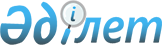 "Қазақстан Республикасы Денсаулық сақтау министрлігінің Тауарлар мен көрсетілетін қызметтердің сапасы мен қауіпсіздігін бақылау комитеті" республикалық мемлекеттік мекемесі аумақтық бөлімшелерінің (аудандар мен аудандық маңызы бар қалалар) ережелерін ережесін бекіту туралы
					
			Күшін жойған
			
			
		
					Қазақстан Республикасы Денсаулық сақтау министрлігінің Тауарлар мен көрсетілетін қызметтердің сапасы мен қауіпсіздігін бақылау комитеті Төрағасының 2019 жылғы 3 маусымдағы № 101-НҚ бұйрығы. Күші жойылды - Қазақстан Республикасы Денсаулық сақтау министрлігінің Тауарлар мен көрсетілетін қызметтердің сапасы мен қауіпсіздігін бақылау комитеті Төрағасының 2020 жылғы 20 қазандағы № 322-НҚ бұйрығымен
      Ескерту. Бұйрықтың күші жойылды - ҚР Денсаулық сақтау министрлігінің Тауарлар мен көрсетілетін қызметтердің сапасы мен қауіпсіздігін бақылау комитеті Төрағасының 20.10.2020 № 322-НҚ бұйрығымен.
      "Құқықтық актілер туралы" Қазақстан Республикасының 2016 жылғы 6 сәуірдегі Заңының 35-бабы 1-тармағы 6) тармақшасына, 44-бабы 2-тармағы 3) тармақшасына, "Қазақстан Республикасы Денсаулық сақтау министрлігінің кейбір мәселелері туралы" Қазақстан Республикасы Үкіметінің 2019 жылғы 10 cәуірдегі № 177 қаулысына және Қазақстан Республикасы Денсаулық сақтау министрінің 2019 жылғы 8 мамырдағы № 207 бұйрығымен бекітілген Қазақстан Республикасы Денсаулық сақтау министрлігінің Қоғамдық денсаулық сақтау комитеті (бұдан әрі – Комитет) туралы ереженің 19-тармағының 4) тармақшасына сәйкес БҰЙЫРАМЫН:
      1. Қоса беріліп отырған:
      1) осы бұйрыққа 1-қосымшаға сәйкес "Қазақстан Республикасы Денсаулық сақтау министрлігінің Тауарлар мен көрсетілетін қызметтердің сапасы мен қауіпсіздігін бақылау комитеті Ақмола облысының тауарлар мен көрсетілетін қызметтердің сапасы мен қауіпсіздігін бақылау департаментінің Ақкөл аудандық тауарлар мен көрсетілетін қызметтердің сапасы мен қауіпсіздігін бақылау басқармасы" республикалық мемлекеттік мекемесінің ережесі;
      2) осы бұйрыққа 2-қосымшаға сәйкес "Қазақстан Республикасы Денсаулық сақтау министрлігінің Тауарлар мен көрсетілетін қызметтердің сапасы мен қауіпсіздігін бақылау комитеті Ақмола облысының тауарлар мен көрсетілетін қызметтердің сапасы мен қауіпсіздігін бақылау департаментінің Аршалы аудандық тауарлар мен көрсетілетін қызметтердің сапасы мен қауіпсіздігін бақылау басқармасы" республикалық мемлекеттік мекемесінің ережесі;
      3) осы бұйрыққа 3-қосымшаға сәйкес "Қазақстан Республикасы Денсаулық сақтау министрлігінің Тауарлар мен көрсетілетін қызметтердің сапасы мен қауіпсіздігін бақылау комитеті Ақмола облысының тауарлар мен көрсетілетін қызметтердің сапасы мен қауіпсіздігін бақылау департаментінің Астрахан аудандық тауарлар мен көрсетілетін қызметтердің сапасы мен қауіпсіздігін бақылау басқармасы" республикалық мемлекеттік мекемесінің ережесі;
      4) осы бұйрыққа 4-қосымшаға сәйкес "Қазақстан Республикасы Денсаулық сақтау министрлігінің Тауарлар мен көрсетілетін қызметтердің сапасы мен қауіпсіздігін бақылау комитеті Ақмола облысының тауарлар мен көрсетілетін қызметтердің сапасы мен қауіпсіздігін бақылау департаментінің Атбасар аудандық тауарлар мен көрсетілетін қызметтердің сапасы мен қауіпсіздігін бақылау басқармасы" республикалық мемлекеттік мекемесінің ережесі;
      5) осы бұйрыққа 5-қосымшаға сәйкес "Қазақстан Республикасы Денсаулық сақтау министрлігінің Тауарлар мен көрсетілетін қызметтердің сапасы мен қауіпсіздігін бақылау комитеті Ақмола облысының тауарлар мен көрсетілетін қызметтердің сапасы мен қауіпсіздігін бақылау департаментінің Бурабай аудандық тауарлар мен көрсетілетін қызметтердің сапасы мен қауіпсіздігін бақылау басқармасы" республикалық мемлекеттік мекемесінің ережесі;
      6) осы бұйрыққа 6-қосымшаға сәйкес "Қазақстан Республикасы Денсаулық сақтау министрлігінің Тауарлар мен көрсетілетін қызметтердің сапасы мен қауіпсіздігін бақылау комитеті Ақмола облысының тауарлар мен көрсетілетін қызметтердің сапасы мен қауіпсіздігін бақылау департаментінің Бұланды аудандық тауарлар мен көрсетілетін қызметтердің сапасы мен қауіпсіздігін бақылау басқармасы" республикалық мемлекеттік мекемесінің ережесі;
      7) осы бұйрыққа 7-қосымшаға сәйкес "Қазақстан Республикасы Денсаулық сақтау министрлігінің Тауарлар мен көрсетілетін қызметтердің сапасы мен қауіпсіздігін бақылау комитеті Ақмола облысының тауарлар мен көрсетілетін қызметтердің сапасы мен қауіпсіздігін бақылау департаментінің Біржан сал ауданы тауарлар мен көрсетілетін қызметтердің сапасы мен қауіпсіздігін бақылау басқармасы" республикалық мемлекеттік мекемесінің ережесі;
      8) осы бұйрыққа 8-қосымшаға сәйкес "Қазақстан Республикасы Денсаулық сақтау министрлігінің Тауарлар мен көрсетілетін қызметтердің сапасы мен қауіпсіздігін бақылау комитеті Ақмола облысының тауарлар мен көрсетілетін қызметтердің сапасы мен қауіпсіздігін бақылау департаментінің Егіндікөл аудандық тауарлар мен көрсетілетін қызметтердің сапасы мен қауіпсіздігін бақылау басқармасы" республикалық мемлекеттік мекемесінің ережесі;
      9) осы бұйрыққа 9-қосымшаға сәйкес "Қазақстан Республикасы Денсаулық сақтау министрлігінің Тауарлар мен көрсетілетін қызметтердің сапасы мен қауіпсіздігін бақылау комитеті Ақмола облысының тауарлар мен көрсетілетін қызметтердің сапасы мен қауіпсіздігін бақылау департаментінің Ерейментау аудандық тауарлар мен көрсетілетін қызметтердің сапасы мен қауіпсіздігін бақылау басқармасы" республикалық мемлекеттік мекемесінің ережесі; 
      10) осы бұйрыққа 10-қосымшаға сәйкес "Қазақстан Республикасы Денсаулық сақтау министрлігінің Тауарлар мен көрсетілетін қызметтердің сапасы мен қауіпсіздігін бақылау комитеті Ақмола облысының тауарлар мен көрсетілетін қызметтердің сапасы мен қауіпсіздігін бақылау департаментінің Есіл аудандық тауарлар мен көрсетілетін қызметтердің сапасы мен қауіпсіздігін бақылау басқармасы" республикалық мемлекеттік мекемесінің ережесі;
      11) осы бұйрыққа 11-қосымшаға сәйкес "Қазақстан Республикасы Денсаулық сақтау министрлігінің Тауарлар мен көрсетілетін қызметтердің сапасы мен қауіпсіздігін бақылау комитеті Ақмола облысының тауарлар мен көрсетілетін қызметтердің сапасы мен қауіпсіздігін бақылау департаментінің Жақсы аудандық тауарлар мен көрсетілетін қызметтердің сапасы мен қауіпсіздігін бақылау басқармасы" республикалық мемлекеттік мекемесінің ережесі;
      12) осы бұйрыққа 12-қосымшаға сәйкес "Қазақстан Республикасы Денсаулық сақтау министрлігінің Тауарлар мен көрсетілетін қызметтердің сапасы мен қауіпсіздігін бақылау комитеті Ақмола облысының тауарлар мен көрсетілетін қызметтердің сапасы мен қауіпсіздігін бақылау департаментінің Жарқайың аудандық тауарлар мен көрсетілетін қызметтердің сапасы мен қауіпсіздігін бақылау басқармасы" республикалық мемлекеттік мекемесінің ережесі;
      13) осы бұйрыққа 13-қосымшаға сәйкес "Қазақстан Республикасы Денсаулық сақтау министрлігінің Тауарлар мен көрсетілетін қызметтердің сапасы мен қауіпсіздігін бақылау комитеті Ақмола облысының тауарлар мен көрсетілетін қызметтердің сапасы мен қауіпсіздігін бақылау департаментінің Зеренді аудандық тауарлар мен көрсетілетін қызметтердің сапасы мен қауіпсіздігін бақылау басқармасы" республикалық мемлекеттік мекемесінің ережесі;
      14) осы бұйрыққа 14-қосымшаға сәйкес "Қазақстан Республикасы Денсаулық сақтау министрлігінің Тауарлар мен көрсетілетін қызметтердің сапасы мен қауіпсіздігін бақылау комитеті Ақмола облысының тауарлар мен көрсетілетін қызметтердің сапасы мен қауіпсіздігін бақылау департаментінің Көкшетау қалалық тауарлар мен көрсетілетін қызметтердің сапасы мен қауіпсіздігін бақылау басқармасы" республикалық мемлекеттік мекемесінің ережесі;
      15) осы бұйрыққа 15-қосымшаға сәйкес "Қазақстан Республикасы Денсаулық сақтау министрлігінің Тауарлар мен көрсетілетін қызметтердің сапасы мен қауіпсіздігін бақылау комитеті Ақмола облысының тауарлар мен көрсетілетін қызметтердің сапасы мен қауіпсіздігін бақылау департаментінің Қорғалжын аудандық тауарлар мен көрсетілетін қызметтердің сапасы мен қауіпсіздігін бақылау басқармасы" республикалық мемлекеттік мекемесінің ережесі;
      16) осы бұйрыққа 16-қосымшаға сәйкес "Қазақстан Республикасы Денсаулық сақтау министрлігінің Тауарлар мен көрсетілетін қызметтердің сапасы мен қауіпсіздігін бақылау комитеті Ақмола облысының тауарлар мен көрсетілетін қызметтердің сапасы мен қауіпсіздігін бақылау департаментінің Сандықтау аудандық тауарлар мен көрсетілетін қызметтердің сапасы мен қауіпсіздігін бақылау басқармасы" республикалық мемлекеттік мекемесінің ережесі;
      17) осы бұйрыққа 17-қосымшаға сәйкес "Қазақстан Республикасы Денсаулық сақтау министрлігінің Тауарлар мен көрсетілетін қызметтердің сапасы мен қауіпсіздігін бақылау комитеті Ақмола облысының тауарлар мен көрсетілетін қызметтердің сапасы мен қауіпсіздігін бақылау департаментінің Степногор қалалық тауарлар мен көрсетілетін қызметтердің сапасы мен қауіпсіздігін бақылау басқармасы" республикалық мемлекеттік мекемесінің ережесі;
      18) осы бұйрыққа 18-қосымшаға сәйкес "Қазақстан Республикасы Денсаулық сақтау министрлігінің Тауарлар мен көрсетілетін қызметтердің сапасы мен қауіпсіздігін бақылау комитеті Ақмола облысының тауарлар мен көрсетілетін қызметтердің сапасы мен қауіпсіздігін бақылау департаментінің Целиноград аудандық тауарлар мен көрсетілетін қызметтердің сапасы мен қауіпсіздігін бақылау басқармасы" республикалық мемлекеттік мекемесінің ережесі;
      19) осы бұйрыққа 19-қосымшаға сәйкес "Қазақстан Республикасы Денсаулық сақтау министрлігінің Тауарлар мен көрсетілетін қызметтердің сапасы мен қауіпсіздігін бақылау комитеті Ақмола облысының тауарлар мен көрсетілетін қызметтердің сапасы мен қауіпсіздігін бақылау департаментінің Шортанды аудандық тауарлар мен көрсетілетін қызметтердің сапасы мен қауіпсіздігін бақылау басқармасы" республикалық мемлекеттік мекемесінің ережесі;
      20) осы бұйрыққа 20-қосымшаға сәйкес "Қазақстан Республикасы Денсаулық сақтау министрлігінің Тауарлар мен көрсетілетін қызметтердің сапасы мен қауіпсіздігін бақылау комитеті Ақтөбе облысының тауарлар мен көрсетілетін қызметтердің сапасы мен қауіпсіздігін бақылау департаментінің Ақтөбе қалалық тауарлар мен көрсетілетін қызметтердің сапасы мен қауіпсіздігін бақылау басқармасы" республикалық мемлекеттік мекемесінің ережесі;
      21) осы бұйрыққа 21-қосымшаға сәйкес "Қазақстан Республикасы Денсаулық сақтау министрлігінің Тауарлар мен көрсетілетін қызметтердің сапасы мен қауіпсіздігін бақылау комитеті Ақтөбе облысының тауарлар мен көрсетілетін қызметтердің сапасы мен қауіпсіздігін бақылау департаментінің Алға аудандық тауарлар мен көрсетілетін қызметтердің сапасы мен қауіпсіздігін бақылау басқармасы" республикалық мемлекеттік мекемесінің ережесі;
      22) осы бұйрыққа 22-қосымшаға сәйкес "Қазақстан Республикасы Денсаулық сақтау министрлігінің Тауарлар мен көрсетілетін қызметтердің сапасы мен қауіпсіздігін бақылау комитеті Ақтөбе облысының тауарлар мен көрсетілетін қызметтердің сапасы мен қауіпсіздігін бақылау департаментінің Әйтеке би аудандық тауарлар мен көрсетілетін қызметтердің сапасы мен қауіпсіздігін бақылау басқармасы" республикалық мемлекеттік мекемесінің ережесі;
      23) осы бұйрыққа 23-қосымшаға сәйкес "Қазақстан Республикасы Денсаулық сақтау министрлігінің Тауарлар мен көрсетілетін қызметтердің сапасы мен қауіпсіздігін бақылау комитеті Ақтөбе облысының тауарлар мен көрсетілетін қызметтердің сапасы мен қауіпсіздігін бақылау департаментінің Байғанин аудандық тауарлар мен көрсетілетін қызметтердің сапасы мен қауіпсіздігін бақылау басқармасы" республикалық мемлекеттік мекемесінің ережесі;
      24) осы бұйрыққа 24-қосымшаға сәйкес "Қазақстан Республикасы Денсаулық сақтау министрлігінің Тауарлар мен көрсетілетін қызметтердің сапасы мен қауіпсіздігін бақылау комитеті Ақтөбе облысы тауарлар мен көрсетілетін қызметтердің сапасы мен қауіпсіздігін бақылау департаментінің Қарғалы аудандық тауарлар мен көрсетілетін қызметтердің сапасы мен қауіпсіздігін бақылау басқармасы" республикалық мемлекеттік мекемесінің ережесі;
      25) осы бұйрыққа 25-қосымшаға сәйкес "Қазақстан Республикасы Денсаулық сақтау министрлігінің Тауарлар мен көрсетілетін қызметтердің сапасы мен қауіпсіздігін бақылау комитеті Ақтөбе облысының тауарлар мен көрсетілетін қызметтердің сапасы мен қауіпсіздігін бақылау департаментінің Қобда аудандық тауарлар мен көрсетілетін қызметтердің сапасы мен қауіпсіздігін бақылау басқармасы" республикалық мемлекеттік мекемесінің ережесі;
      26) осы бұйрыққа 26-қосымшаға сәйкес "Қазақстан Республикасы Денсаулық сақтау министрлігінің Тауарлар мен көрсетілетін қызметтердің сапасы мен қауіпсіздігін бақылау комитеті Ақтөбе облысының тауарлар мен көрсетілетін қызметтердің сапасы мен қауіпсіздігін бақылау департаментінің Мәртөк аудандық тауарлар мен көрсетілетін қызметтердің сапасы мен қауіпсіздігін бақылау басқармасы" республикалық мемлекеттік мекемесінің ережесі;
      27) осы бұйрыққа 27-қосымшаға сәйкес "Қазақстан Республикасы Денсаулық сақтау министрлігінің Тауарлар мен көрсетілетін қызметтердің сапасы мен қауіпсіздігін бақылау комитеті Ақтөбе облысының Тауарлар мен көрсетілетін қызметтердің сапасы мен қауіпсіздігін бақылау департаментінің Мұғалжар аудандық Тауарлар мен көрсетілетін қызметтердің сапасы мен қауіпсіздігін бақылау басқармасы" республикалық мемлекеттік мекемесінің ережесі;
      28) осы бұйрыққа 28-қосымшаға сәйкес "Қазақстан Республикасы Денсаулық сақтау министрлігінің Тауарлар мен көрсетілетін қызметтердің сапасы мен қауіпсіздігін бақылау комитеті Ақтөбе облысының тауарлар мен көрсетілетін қызметтердің сапасы мен қауіпсіздігін бақылау департаментінің Ойыл аудандық тауарлар мен көрсетілетін қызметтердің сапасы мен қауіпсіздігін бақылау басқармасы" республикалық мемлекеттік мекемесінің ережесі;
      29) осы бұйрыққа 29-қосымшаға сәйкес "Қазақстан Республикасы Денсаулық сақтау министрлігінің Тауарлар мен көрсетілетін қызметтердің сапасы мен қауіпсіздігін бақылау комитеті Ақтөбе облысының тауарлар мен көрсетілетін қызметтердің сапасы мен қауіпсіздігін бақылау департаментінің Темір аудандық тауарлар мен көрсетілетін қызметтердің сапасы мен қауіпсіздігін бақылау басқармасы" республикалық мемлекеттік мекемесінің ережесі;
      30) осы бұйрыққа 30-қосымшаға сәйкес "Қазақстан Республикасы Денсаулық сақтау министрлігінің Тауарлар мен көрсетілетін қызметтердің сапасы мен қауіпсіздігін бақылау комитеті Ақтөбе облысының тауарлар мен көрсетілетін қызметтердің сапасы мен қауіпсіздігін бақылау департаментінің Хромтау аудандық тауарлар мен көрсетілетін қызметтердің сапасы мен қауіпсіздігін бақылау басқармасы" республикалық мемлекеттік мекемесінің ережесі;
      31) осы бұйрыққа 31-қосымшаға сәйкес "Қазақстан Республикасы Денсаулық сақтау министрлігінің Тауарлар мен көрсетілетін қызметтердің сапасы мен қауіпсіздігін бақылау комитеті Ақтөбе облысының Тауарлар мен көрсетілетін қызметтердің сапасы мен қауіпсіздігін бақылау департаментінің Шалқар аудандық тауарлар мен көрсетілетін қызметтердің сапасы мен қауіпсіздігін бақылау басқармасы" республикалық мемлекеттік мекемесінің ережесі;
      32) осы бұйрыққа 32-қосымшаға сәйкес "Қазақстан Республикасы Денсаулық сақтау министрлігінің Тауарлар мен көрсетілетін қызметтердің сапасы мен қауіпсіздігін бақылау комитеті Ақтөбе облысының тауарлар мен көрсетілетін қызметтердің сапасы мен қауіпсіздігін бақылау департаментінің Ырғыз аудандық тауарлар мен көрсетілетін қызметтердің сапасы мен қауіпсіздігін бақылау басқармасы" республикалық мемлекеттік мекемесінің ережесі;
      33) осы бұйрыққа 33-қосымшаға сәйкес "Қазақстан Республикасы Денсаулық сақтау министрлігінің Тауарлар мен көрсетілетін қызметтердің сапасы мен қауіпсіздігін бақылау комитеті Алматы қаласы тауарлар мен көрсетілетін қызметтердің сапасы мен қауіпсіздігін бақылау департаментінің Алматы қаласы Алатау ауданы тауарлар мен көрсетілетін қызметтердің сапасы мен қауіпсіздігін бақылау басқармасы" республикалық мемлекеттік мекемесінің ережесі;
      34) осы бұйрыққа 34-қосымшаға сәйкес "Қазақстан Республикасы Денсаулық сақтау министрлігінің Тауарлар мен көрсетілетін қызметтердің сапасы мен қауіпсіздігін бақылау комитеті Алматы қаласының тауарлар мен көрсетілетін қызметтердің сапасы мен қауіпсіздігін бақылау департаментінің Алматы қаласы Алмалы ауданы тауарлар мен көрсетілетін қызметтердің сапасы мен қауіпсіздігін бақылау басқармасы" республикалық мемлекеттік мекемесінің ережесі;
      35) осы бұйрыққа 35-қосымшаға сәйкес "Қазақстан Республикасы Денсаулық сақтау министрлігінің Тауарлар мен көрсетілетін қызметтердің сапасы мен қауіпсіздігін бақылау комитеті Алматы қаласының тауарлар мен көрсетілетін қызметтердің сапасы мен қауіпсіздігін бақылау департаментінің Алматы қаласы Әуезов ауданы тауарлар мен көрсетілетін қызметтердің сапасы мен қауіпсіздігін бақылау басқармасы" республикалық мемлекеттік мекемесінің ережесі;
      36) осы бұйрыққа 36-қосымшаға сәйкес "Қазақстан Республикасы Денсаулық сақтау министрлігінің Тауарлар мен көрсетілетін қызметтердің сапасы мен қауіпсіздігін бақылау комитеті Алматы қаласының тауарлар мен көрсетілетін қызметтердің сапасы мен қауіпсіздігін бақылау департаментінің Алматы қаласы Бостандық ауданы тауарлар мен көрсетілетін қызметтердің сапасы мен қауіпсіздігін бақылау басқармасы" республикалық мемлекеттік мекемесінің ережесі;
      37) осы бұйрыққа 37-қосымшаға сәйкес "Қазақстан Республикасы Денсаулық сақтау министрлігінің Тауарлар мен көрсетілетін қызметтердің сапасы мен қауіпсіздігін бақылау комитеті Алматы қаласының тауарлар мен көрсетілетін қызметтердің сапасы мен қауіпсіздігін бақылау департаментінің Алматы қаласы Жетісу ауданы тауарлар мен көрсетілетін қызметтердің сапасы мен қауіпсіздігін бақылау басқармасы" республикалық мемлекеттік мекемесінің ережесі;
      38) осы бұйрыққа 38-қосымшаға сәйкес "Қазақстан Республикасы Денсаулық сақтау министрлігінің Тауарлар мен көрсетілетін қызметтердің сапасы мен қауіпсіздігін бақылау комитеті Алматы қаласының тауарлар мен көрсетілетін қызметтердің сапасы мен қауіпсіздігін бақылау департаментінің Алматы қаласы Медеу ауданы тауарлар мен көрсетілетін қызметтердің сапасы мен қауіпсіздігін бақылау басқармасы" республикалық мемлекеттік мекемесінің ережесі;
      39) осы бұйрыққа 39-қосымшаға сәйкес "Қазақстан Республикасы Денсаулық сақтау министрлігінің Тауарлар мен көрсетілетін қызметтердің сапасы мен қауіпсіздігін бақылау комитеті Алматы қаласының тауарлар мен көрсетілетін қызметтердің сапасы мен қауіпсіздігін бақылау департаментінің Алматы қаласы Наурызбай ауданы тауарлар мен көрсетілетін қызметтердің сапасы мен қауіпсіздігін бақылау басқармасы" республикалық мемлекеттік мекемесінің ережесі;
      40) осы бұйрыққа 40-қосымшаға сәйкес "Қазақстан Республикасы Денсаулық сақтау министрлігінің Тауарлар мен көрсетілетін қызметтердің сапасы мен қауіпсіздігін бақылау комитеті Алматы қаласының тауарлар мен көрсетілетін қызметтердің сапасы мен қауіпсіздігін бақылау департаментінің Алматы қаласы Түрксіб ауданы тауарлар мен көрсетілетін қызметтердің сапасы мен қауіпсіздігін бақылау басқармасы" республикалық мемлекеттік мекемесінің ережесі;
      41) осы бұйрыққа 41-қосымшаға сәйкес "Қазақстан Республикасы Денсаулық сақтау министрлігінің Тауарлар мен көрсетілетін қызметтердің сапасы мен қауіпсіздігін бақылау комитеті Алматы облысының тауарлар мен көрсетілетін қызметтердің сапасы мен қауіпсіздігін бақылау департаментінің Ақсу аудандық тауарлар мен көрсетілетін қызметтердің сапасы мен қауіпсіздігін бақылау басқармасы" республикалық мемлекеттік мекемесінің ережесі;
      42) осы бұйрыққа 42-қосымшаға сәйкес "Қазақстан Республикасы Денсаулық сақтау министрлігінің Тауарлар мен көрсетілетін қызметтердің сапасы мен қауіпсіздігін бақылау комитеті Алматы облысының тауарлар мен көрсетілетін қызметтердің сапасы мен қауіпсіздігін бақылау департаментінің Алакөл аудандық тауарлар мен көрсетілетін қызметтердің сапасы мен қауіпсіздігін бақылау басқармасы" республикалық мемлекеттік мекемесінің ережесі;
      43) осы бұйрыққа 43-қосымшаға сәйкес "Қазақстан Республикасы Денсаулық сақтау министрлігінің Тауарлар мен көрсетілетін қызметтердің сапасы мен қауіпсіздігін бақылау комитеті Алматы облысының тауарлар мен көрсетілетін қызметтердің сапасы мен қауіпсіздігін бақылау департаментінің Балқаш аудандық тауарлар мен көрсетілетін қызметтердің сапасы мен қауіпсіздігін бақылау басқармасы" республикалық мемлекеттік мекемесінің ережесі;
      44) осы бұйрыққа 44-қосымшаға сәйкес "Қазақстан Республикасы Денсаулық сақтау министрлігінің Тауарлар мен көрсетілетін қызметтердің сапасы мен қауіпсіздігін бақылау комитеті Алматы облысының тауарлар мен көрсетілетін қызметтердің сапасы мен қауіпсіздігін бақылау департаментінің Еңбекшіқазақ аудандық тауарлар мен көрсетілетін қызметтердің сапасы мен қауіпсіздігін бақылау басқармасы" республикалық мемлекеттік мекемесінің ережесі;
      45) осы бұйрыққа 45-қосымшаға сәйкес "Қазақстан Республикасы Денсаулық сақтау министрлігінің Тауарлар мен көрсетілетін қызметтердің сапасы мен қауіпсіздігін бақылау комитеті Алматы облысының тауарлар мен көрсетілетін қызметтердің сапасы мен қауіпсіздігін бақылау департаментінің Ескелді аудандық тауарлар мен көрсетілетін қызметтердің сапасы мен қауіпсіздігін бақылау басқармасы" республикалық мемлекеттік мекемесінің ережесі;
      46) осы бұйрыққа 46-қосымшаға сәйкес "Қазақстан Республикасы Денсаулық сақтау министрлігінің Тауарлар мен көрсетілетін қызметтердің сапасы мен қауіпсіздігін бақылау комитеті Алматы облысының тауарлар мен көрсетілетін қызметтердің сапасы мен қауіпсіздігін бақылау департаментінің Жамбыл аудандық тауарлар мен көрсетілетін қызметтердің сапасы мен қауіпсіздігін бақылау басқармасы" республикалық мемлекеттік мекемесінің ережесі;
      47) осы бұйрыққа 47-қосымшаға сәйкес "Қазақстан Республикасы Денсаулық сақтау министрлігінің Тауарлар мен көрсетілетін қызметтердің сапасы мен қауіпсіздігін бақылау комитеті Алматы облысының тауарлар мен көрсетілетін қызметтердің сапасы мен қауіпсіздігін бақылау департаментінің Кеген аудандық тауарлар мен көрсетілетін қызметтердің сапасы мен қауіпсіздігін бақылау басқармасы" республикалық мемлекеттік мекемесінің ережесі;
      48) осы бұйрыққа 48-қосымшаға сәйкес "Қазақстан Республикасы Денсаулық сақтау министрлігінің Тауарлар мен көрсетілетін қызметтердің сапасы мен қауіпсіздігін бақылау комитеті Алматы облысының тауарлар мен көрсетілетін қызметтердің сапасы мен қауіпсіздігін бақылау департаментінің Кербұлақ аудандық тауарлар мен көрсетілетін қызметтердің сапасы мен қауіпсіздігін бақылау басқармасы" республикалық мемлекеттік мекемесінің ережесі;
      49) осы бұйрыққа 49-қосымшаға сәйкес "Қазақстан Республикасы Денсаулық сақтау министрлігінің Тауарлар мен көрсетілетін қызметтердің сапасы мен қауіпсіздігін бақылау комитеті Алматы облысының тауарлар мен көрсетілетін қызметтердің сапасы мен қауіпсіздігін бақылау департаментінің Көксу аудандық тауарлар мен көрсетілетін қызметтердің сапасы мен қауіпсіздігін бақылау басқармасы" республикалық мемлекеттік мекемесінің ережесі;
      50) осы бұйрыққа 50-қосымшаға сәйкес "Қазақстан Республикасы Денсаулық сақтау министрлігінің Тауарлар мен көрсетілетін қызметтердің сапасы мен қауіпсіздігін бақылау комитеті Алматы облысының тауарлар мен көрсетілетін қызметтердің сапасы мен қауіпсіздігін бақылау департаментінің Қапшағай қалалық тауарлар мен көрсетілетін қызметтердің сапасы мен қауіпсіздігін бақылау басқармасы" республикалық мемлекеттік мекемесінің ережесі;
      51) осы бұйрыққа 51-қосымшаға сәйкес "Қазақстан Республикасы Денсаулық сақтау министрлігінің Тауарлар мен көрсетілетін қызметтердің сапасы мен қауіпсіздігін бақылау комитеті Алматы облысының тауарлар мен көрсетілетін қызметтердің сапасы мен қауіпсіздігін бақылау департаментінің Қарасай аудандық тауарлар мен көрсетілетін қызметтердің сапасы мен қауіпсіздігін бақылау басқармасы" республикалық мемлекеттік мекемесінің ережесі;
      52) осы бұйрыққа 52-қосымшаға сәйкес "Қазақстан Республикасы Денсаулық сақтау министрлігінің Тауарлар мен көрсетілетін қызметтердің сапасы мен қауіпсіздігін бақылау комитеті Алматы облысының тауарлар мен көрсетілетін қызметтердің сапасы мен қауіпсіздігін бақылау департаментінің Қаратал аудандық тауарлар мен көрсетілетін қызметтердің сапасы мен қауіпсіздігін бақылау басқармасы" республикалық мемлекеттік мекемесінің ережесі;
      53) осы бұйрыққа 53-қосымшаға сәйкес "Қазақстан Республикасы Денсаулық сақтау министрлігінің Тауарлар мен көрсетілетін қызметтердің сапасы мен қауіпсіздігін бақылау комитеті Алматы облысының тауарлар мен көрсетілетін қызметтердің сапасы мен қауіпсіздігін бақылау департаментінің Панфилов аудандық тауарлар мен көрсетілетін қызметтердің сапасы мен қауіпсіздігін бақылау басқармасы" республикалық мемлекеттік мекемесінің ережесі;
      54) осы бұйрыққа 54-қосымшаға сәйкес "Қазақстан Республикасы Денсаулық сақтау министрлігінің Тауарлар мен көрсетілетін қызметтердің сапасы мен қауіпсіздігін бақылау комитеті Алматы облысының тауарлар мен көрсетілетін қызметтердің сапасы мен қауіпсіздігін бақылау департаментінің Райымбек аудандық тауарлар мен көрсетілетін қызметтердің сапасы мен қауіпсіздігін бақылау басқармасы" республикалық мемлекеттік мекемесінің ережесі;
      55) осы бұйрыққа 55-қосымшаға сәйкес "Қазақстан Республикасы Денсаулық сақтау министрлігінің Тауарлар мен көрсетілетін қызметтердің сапасы мен қауіпсіздігін бақылау комитеті Алматы облысының тауарлар мен көрсетілетін қызметтердің сапасы мен қауіпсіздігін бақылау департаментінің Сарқан аудандық тауарлар мен көрсетілетін қызметтердің сапасы мен қауіпсіздігін бақылау басқармасы" республикалық мемлекеттік мекемесінің ережесі;
      56) осы бұйрыққа 56-қосымшаға сәйкес "Қазақстан Республикасы Денсаулық сақтау министрлігінің Тауарлар мен көрсетілетін қызметтердің сапасы мен қауіпсіздігін бақылау комитеті Алматы облысының тауарлар мен көрсетілетін қызметтердің сапасы мен қауіпсіздігін бақылау департаментінің Талғар аудандық тауарлар мен көрсетілетін қызметтердің сапасы мен қауіпсіздігін бақылау басқармасы" республикалық мемлекеттік мекемесінің ережесі;
      57) осы бұйрыққа 57-қосымшаға сәйкес "Қазақстан Республикасы Денсаулық сақтау министрлігінің Тауарлар мен көрсетілетін қызметтердің сапасы мен қауіпсіздігін бақылау комитеті Алматы облысының тауарлар мен көрсетілетін қызметтердің сапасы мен қауіпсіздігін бақылау департаментінің Талдықорған қалалық тауарлар мен көрсетілетін қызметтердің сапасы мен қауіпсіздігін бақылау басқармасы" республикалық мемлекеттік мекемесінің ережесі;
      58) осы бұйрыққа 58-қосымшаға сәйкес "Қазақстан Республикасы Денсаулық сақтау министрлігінің Тауарлар мен көрсетілетін қызметтердің сапасы мен қауіпсіздігін бақылау комитеті Алматы облысының тауарлар мен көрсетілетін қызметтердің сапасы мен қауіпсіздігін бақылау департаментінің Текелі қалалық тауарлар мен көрсетілетін қызметтердің сапасы мен қауіпсіздігін бақылау басқармасы" республикалық мемлекеттік мекемесінің ережесі;
      59) осы бұйрыққа 59-қосымшаға сәйкес "Қазақстан Республикасы Денсаулық сақтау министрлігінің Тауарлар мен көрсетілетін қызметтердің сапасы мен қауіпсіздігін бақылау комитеті Алматы облысының тауарлар мен көрсетілетін қызметтердің сапасы мен қауіпсіздігін бақылау департаментінің Ұйғыр аудандық тауарлар мен көрсетілетін қызметтердің сапасы мен қауіпсіздігін бақылау басқармасы" республикалық мемлекеттік мекемесінің ережесі;
      60) осы бұйрыққа 60-қосымшаға сәйкес "Қазақстан Республикасы Денсаулық сақтау министрлігінің Тауарлар мен көрсетілетін қызметтердің сапасы мен қауіпсіздігін бақылау комитеті Алматы облысының тауарлар мен көрсетілетін қызметтердің сапасы мен қауіпсіздігін бақылау департаментінің Іле аудандық тауарлар мен көрсетілетін қызметтердің сапасы мен қауіпсіздігін бақылау басқармасы" республикалық мемлекеттік мекемесінің ережесі;
      61) осы бұйрыққа 61-қосымшаға сәйкес "Қазақстан Республикасы Денсаулық сақтау министрлігінің Тауарлар мен көрсетілетін қызметтердің сапасы мен қауіпсіздігін бақылау комитеті Атырау облысының тауарлар мен көрсетілетін қызметтердің сапасы мен қауіпсіздігін бақылау департаментінің Атырау қалалық тауарлар мен көрсетілетін қызметтердің сапасы мен қауіпсіздігін бақылау басқармасы" республикалық мемлекеттік мекемесінің ережесі;
      62) осы бұйрыққа 62-қосымшаға сәйкес "Қазақстан Республикасы Денсаулық сақтау министрлігінің Тауарлар мен көрсетілетін қызметтердің сапасы мен қауіпсіздігін бақылау комитеті Атырау облысының тауарлар мен көрсетілетін қызметтердің сапасы мен қауіпсіздігін бақылау департаментінің Жылыой аудандық тауарлар мен көрсетілетін қызметтердің сапасы мен қауіпсіздігін бақылау басқармасы" республикалық мемлекеттік мекемесінің ережесі;
      63) осы бұйрыққа 63-қосымшаға сәйкес "Қазақстан Республикасы Денсаулық сақтау министрлігінің Тауарлар мен көрсетілетін қызметтердің сапасы мен қауіпсіздігін бақылау комитеті Атырау облысының Тауарлар мен көрсетілетін қызметтердің сапасы мен қауіпсіздігін бақылау департаментінің Индер аудандық Тауарлар мен көрсетілетін қызметтердің сапасы мен қауіпсіздігін бақылау басқармасы" республикалық мемлекеттік мекемесінің ережесі;
      64) осы бұйрыққа 64-қосымшаға сәйкес "Қазақстан Республикасы Денсаулық сақтау министрлігінің Тауарлар мен көрсетілетін қызметтердің сапасы мен қауіпсіздігін бақылау комитеті Атырау облысының тауарлар мен көрсетілетін қызметтердің сапасы мен қауіпсіздігін бақылау департаментінің Исатай аудандық тауарлар мен көрсетілетін қызметтердің сапасы мен қауіпсіздігін бақылау басқармасы" республикалық мемлекеттік мекемесінің ережесі;
      65) осы бұйрыққа 65-қосымшаға сәйкес "Қазақстан Республикасы Денсаулық сақтау министрлігінің Тауарлар мен көрсетілетін қызметтердің сапасы мен қауіпсіздігін бақылау комитеті Атырау облысының тауарлар мен көрсетілетін қызметтердің сапасы мен қауіпсіздігін бақылау департаментінің Құрманғазы аудандық тауарлар мен көрсетілетін қызметтердің сапасы мен қауіпсіздігін бақылау басқармасы" республикалық мемлекеттік мекемесінің ережесі;
      66) осы бұйрыққа 66-қосымшаға сәйкес "Қазақстан Республикасы Денсаулық сақтау министрлігінің Тауарлар мен көрсетілетін қызметтердің сапасы мен қауіпсіздігін бақылау комитеті Атырау облысының тауарлар мен көрсетілетін қызметтердің сапасы мен қауіпсіздігін бақылау департаментінің Қызылқоға аудандық тауарлар мен көрсетілетін қызметтердің сапасы мен қауіпсіздігін бақылау басқармасы" республикалық мемлекеттік мекемесінің ережесі;
      67) осы бұйрыққа 67-қосымшаға сәйкес "Қазақстан Республикасы Денсаулық сақтау министрлігінің Тауарлар мен көрсетілетін қызметтердің сапасы мен қауіпсіздігін бақылау комитеті Атырау облысының тауарлар мен көрсетілетін қызметтердің сапасы мен қауіпсіздігін бақылау департаментінің Мақат аудандық тауарлар мен көрсетілетін қызметтердің сапасы мен қауіпсіздігін бақылау басқармасы" республикалық мемлекеттік мекемесінің ережесі;
      68) осы бұйрыққа 68-қосымшаға сәйкес "Қазақстан Республикасы Денсаулық сақтау министрлігінің Тауарлар мен көрсетілетін қызметтердің сапасы мен қауіпсіздігін бақылау комитеті Атырау облысының тауарлар мен көрсетілетін қызметтердің сапасы мен қауіпсіздігін бақылау департаментінің Махамбет аудандық тауарлар мен көрсетілетін қызметтердің сапасы мен қауіпсіздігін бақылау басқармасы" республикалық мемлекеттік мекемесінің ережесі;
      69) осы бұйрыққа 69-қосымшаға сәйкес "Қазақстан Республикасы Денсаулық сақтау министрлігінің Тауарлар мен көрсетілетін қызметтердің сапасы мен қауіпсіздігін бақылау комитеті Батыс Қазақстан облысының тауарлар мен көрсетілетін қызметтердің сапасы мен қауіпсіздігін бақылау департаментінің Ақжайық аудандық тауарлар мен көрсетілетін қызметтердің сапасы мен қауіпсіздігін бақылау басқармасы" республикалық мемлекеттік мекемесінің ережесі;
      70) осы бұйрыққа 70-қосымшаға сәйкес "Қазақстан Республикасы Денсаулық сақтау министрлігінің Тауарлар мен көрсетілетін қызметтердің сапасы мен қауіпсіздігін бақылау комитеті Батыс Қазақстан облысының тауарлар мен көрсетілетін қызметтердің сапасы мен қауіпсіздігін бақылау департаментінің Бәйтерек ауданы тауарлар мен көрсетілетін қызметтердің сапасы мен қауіпсіздігін бақылау басқармасы" республикалық мемлекеттік мекемесінің ережесі;
      71) осы бұйрыққа 71-қосымшаға сәйкес "Қазақстан Республикасы Денсаулық сақтау министрлігінің Тауарлар мен көрсетілетін қызметтердің сапасы мен қауіпсіздігін бақылау комитеті Батыс Қазақстан облысының тауарлар мен көрсетілетін қызметтердің сапасы мен қауіпсіздігін бақылау департаментінің Бөкейорда аудандық тауарлар мен көрсетілетін қызметтердің сапасы мен қауіпсіздігін бақылау басқармасы" республикалық мемлекеттік мекемесінің ережесі;
      72) осы бұйрыққа 72-қосымшаға сәйкес "Қазақстан Республикасы Денсаулық сақтау министрлігінің Тауарлар мен көрсетілетін қызметтердің сапасы мен қауіпсіздігін бақылау комитеті Батыс Қазақстан облысының тауарлар мен көрсетілетін қызметтердің сапасы мен қауіпсіздігін бақылау департаментінің Бөрлі аудандық тауарлар мен көрсетілетін қызметтердің сапасы мен қауіпсіздігін бақылау басқармасы" республикалық мемлекеттік мекемесінің ережесі;
      73) осы бұйрыққа 73-қосымшаға сәйкес "Қазақстан Республикасы Денсаулық сақтау министрлігінің Тауарлар мен көрсетілетін қызметтердің сапасы мен қауіпсіздігін бақылау комитеті Батыс Қазақстан облысы тауарлар мен көрсетілетін қызметтердің сапасы мен қауіпсіздігін бақылау департаментінің Жаңақала аудандық тауарлар мен көрсетілетін қызметтердің сапасы мен қауіпсіздігін бақылау басқармасы" республикалық мемлекеттік мекемесінің ережесі;
      74) осы бұйрыққа 74-қосымшаға сәйкес "Қазақстан Республикасы Денсаулық сақтау министрлігінің Тауарлар мен көрсетілетін қызметтердің сапасы мен қауіпсіздігін бақылау комитеті Батыс Қазақстан облысының тауарлар мен көрсетілетін қызметтердің сапасы мен қауіпсіздігін бақылау департаментінің Жәнібек аудандық тауарлар мен көрсетілетін қызметтердің сапасы мен қауіпсіздігін бақылау басқармасы" республикалық мемлекеттік мекемесінің ережесі;
      75) осы бұйрыққа 75-қосымшаға сәйкес "Қазақстан Республикасы Денсаулық сақтау министрлігінің Тауарлар мен көрсетілетін қызметтердің сапасы мен қауіпсіздігін бақылау комитеті Батыс Қазақстан облысының тауарлар мен көрсетілетін қызметтердің сапасы мен қауіпсіздігін бақылау департаментінің Казталов аудандық тауарлар мен көрсетілетін қызметтердің сапасы мен қауіпсіздігін бақылау басқармасы" республикалық мемлекеттік мекемесінің ережесі;
      76) осы бұйрыққа 76-қосымшаға сәйкес "Қазақстан Республикасы Денсаулық сақтау министрлігінің Тауарлар мен көрсетілетін қызметтердің сапасы мен қауіпсіздігін бақылау комитеті Батыс Қазақстан облысының тауарлар мен көрсетілетін қызметтердің сапасы мен қауіпсіздігін бақылау департаментінің Қаратөбе аудандық тауарлар мен көрсетілетін қызметтердің сапасы мен қауіпсіздігін бақылау басқармасы" республикалық мемлекеттік мекемесінің ережесі;
      77) осы бұйрыққа 77-қосымшаға сәйкес "Қазақстан Республикасы Денсаулық сақтау министрлігінің Тауарлар мен көрсетілетін қызметтердің сапасы мен қауіпсіздігін бақылау комитеті Батыс Қазақстан облысының тауарлар мен көрсетілетін қызметтердің сапасы мен қауіпсіздігін бақылау департаментінің Орал қалалық тауарлар мен көрсетілетін қызметтердің сапасы мен қауіпсіздігін бақылау басқармасы" республикалық мемлекеттік мекемесінің ережесі;
      78) осы бұйрыққа 78-қосымшаға сәйкес "Қазақстан Республикасы Денсаулық сақтау министрлігінің Тауарлар мен көрсетілетін қызметтердің сапасы мен қауіпсіздігін бақылау комитеті Батыс Қазақстан облысының тауарлар мен көрсетілетін қызметтердің сапасы мен қауіпсіздігін бақылау департаментінің Сырым аудандық тауарлар мен көрсетілетін қызметтердің сапасы мен қауіпсіздігін бақылау басқармасы" республикалық мемлекеттік мекемесінің ережесі;
      79) осы бұйрыққа 79-қосымшаға сәйкес "Қазақстан Республикасы Денсаулық сақтау министрлігінің Тауарлар мен көрсетілетін қызметтердің сапасы мен қауіпсіздігін бақылау комитеті Батыс Қазақстан облысының тауарлар мен көрсетілетін қызметтердің сапасы мен қауіпсіздігін бақылау департаментінің Тасқала аудандық тауарлар мен көрсетілетін қызметтердің сапасы мен қауіпсіздігін бақылау басқармасы" республикалық мемлекеттік мекемесінің ережесі;
      80) осы бұйрыққа 80-қосымшаға сәйкес "Қазақстан Республикасы Денсаулық сақтау министрлігінің Тауарлар мен көрсетілетін қызметтердің сапасы мен қауіпсіздігін бақылау комитеті Батыс Қазақстан облысының тауарлар мен көрсетілетін қызметтердің сапасы мен қауіпсіздігін бақылау департаментінің Теректі аудандық тауарлар мен көрсетілетін қызметтердің сапасы мен қауіпсіздігін бақылау басқармасы" республикалық мемлекеттік мекемесінің ережесі;
      81) осы бұйрыққа 81-қосымшаға сәйкес "Қазақстан Республикасы Денсаулық сақтау министрлігінің Тауарлар мен көрсетілетін қызметтердің сапасы мен қауіпсіздігін бақылау комитеті Батыс Қазақстан облысының тауарлар мен көрсетілетін қызметтердің сапасы мен қауіпсіздігін бақылау департаментінің Шыңғырлау аудандық тауарлар мен көрсетілетін қызметтердің сапасы мен қауіпсіздігін бақылау басқармасы" республикалық мемлекеттік мекемесінің ережесі;
      82) осы бұйрыққа 82-қосымшаға сәйкес "Қазақстан Республикасы Денсаулық сақтау министрлігінің Тауарлар мен көрсетілетін қызметтердің сапасы мен қауіпсіздігін бақылау комитеті Жамбыл облысының тауарлар мен көрсетілетін қызметтердің сапасы мен қауіпсіздігін бақылау департаментінің Байзақ аудандық тауарлар мен көрсетілетін қызметтердің сапасы мен қауіпсіздігін бақылау басқармасы" республикалық мемлекеттік мекемесінің ережесі;
      83) осы бұйрыққа 83-қосымшаға сәйкес "Қазақстан Республикасы Денсаулық сақтау министрлігінің Тауарлар мен көрсетілетін қызметтердің сапасы мен қауіпсіздігін бақылау комитеті Жамбыл облысының тауарлар мен көрсетілетін қызметтердің сапасы мен қауіпсіздігін бақылау департаментінің Жамбыл аудандық тауарлар мен көрсетілетін қызметтердің сапасы мен қауіпсіздігін бақылау басқармасы" республикалық мемлекеттік мекемесінің ережесі;
      84) осы бұйрыққа 84-қосымшаға сәйкес "Қазақстан Республикасы Денсаулық сақтау министрлігінің Тауарлар мен көрсетілетін қызметтердің сапасы мен қауіпсіздігін бақылау комитеті Жамбыл облысының тауарлар мен көрсетілетін қызметтердің сапасы мен қауіпсіздігін бақылау департаментінің Жуалы аудандық тауарлар мен көрсетілетін қызметтердің сапасы мен қауіпсіздігін бақылау басқармасы" республикалық мемлекеттік мекемесінің ережесі;
      85) осы бұйрыққа 85-қосымшаға сәйкес "Қазақстан Республикасы Денсаулық сақтау министрлігінің Тауарлар мен көрсетілетін қызметтердің сапасы мен қауіпсіздігін бақылау комитеті Жамбыл облысының тауарлар мен көрсетілетін қызметтердің сапасы мен қауіпсіздігін бақылау департаментінің Қордай аудандық тауарлар мен көрсетілетін қызметтердің сапасы мен қауіпсіздігін бақылау басқармасы" республикалық мемлекеттік мекемесінің ережесі;
      86) осы бұйрыққа 86-қосымшаға сәйкес "Қазақстан Республикасы Денсаулық сақтау министрлігінің Тауарлар мен көрсетілетін қызметтердің сапасы мен қауіпсіздігін бақылау комитеті Жамбыл облысының тауарлар мен көрсетілетін қызметтердің сапасы мен қауіпсіздігін бақылау департаментінің Мерке аудандық тауарлар мен көрсетілетін қызметтердің сапасы мен қауіпсіздігін бақылау басқармасы" республикалық мемлекеттік мекемесінің ережесі;
      87) осы бұйрыққа 87-қосымшаға сәйкес "Қазақстан Республикасы Денсаулық сақтау министрлігінің Тауарлар мен көрсетілетін қызметтердің сапасы мен қауіпсіздігін бақылау комитеті Жамбыл облысының тауарлар мен көрсетілетін қызметтердің сапасы мен қауіпсіздігін бақылау департаментінің Мойынқұм аудандық тауарлар мен көрсетілетін қызметтердің сапасы мен қауіпсіздігін бақылау басқармасы" республикалық мемлекеттік мекемесінің ережесі;
      88) осы бұйрыққа 88-қосымшаға сәйкес "Қазақстан Республикасы Денсаулық сақтау министрлігінің Тауарлар мен көрсетілетін қызметтердің сапасы мен қауіпсіздігін бақылау комитеті Жамбыл облысының тауарлар мен көрсетілетін қызметтердің сапасы мен қауіпсіздігін бақылау департаментінің Сарысу аудандық тауарлар мен көрсетілетін қызметтердің сапасы мен қауіпсіздігін бақылау басқармасы" республикалық мемлекеттік мекемесінің ережесі;
      89) осы бұйрыққа 89-қосымшаға сәйкес "Қазақстан Республикасы Денсаулық сақтау министрлігінің Тауарлар мен көрсетілетін қызметтердің сапасы мен қауіпсіздігін бақылау комитеті Жамбыл облысының тауарлар мен көрсетілетін қызметтердің сапасы мен қауіпсіздігін бақылау департаментінің Т) Рысқұлов атындағы ауданның тауарлар мен көрсетілетін қызметтердің сапасы мен қауіпсіздігін бақылау басқармасы" республикалық мемлекеттік мекемесінің ережесі;
      90) осы бұйрыққа 89-қосымшаға сәйкес "Қазақстан Республикасы Денсаулық сақтау министрлігінің Тауарлар мен көрсетілетін қызметтердің сапасы мен қауіпсіздігін бақылау комитеті Жамбыл облысының тауарлар мен көрсетілетін қызметтердің сапасы мен қауіпсіздігін бақылау департаментінің Талас аудандық тауарлар мен көрсетілетін қызметтердің сапасы мен қауіпсіздігін бақылау басқармасы" республикалық мемлекеттік мекемесінің ережесі;
      91) осы бұйрыққа 91-қосымшаға сәйкес "Қазақстан Республикасы Денсаулық сақтау министрлігінің Тауарлар мен көрсетілетін қызметтердің сапасы мен қауіпсіздігін бақылау комитеті Жамбыл облысының тауарлар мен көрсетілетін қызметтердің сапасы мен қауіпсіздігін бақылау департаментінің Тараз қалалық тауарлар мен көрсетілетін қызметтердің сапасы мен қауіпсіздігін бақылау басқармасы" республикалық мемлекеттік мекемесінің ережесі;
      92) осы бұйрыққа 92-қосымшаға сәйкес "Қазақстан Республикасы Денсаулық сақтау министрлігінің Тауарлар мен көрсетілетін қызметтердің сапасы мен қауіпсіздігін бақылау комитеті Жамбыл облысының тауарлар мен көрсетілетін қызметтердің сапасы мен қауіпсіздігін бақылау департаментінің Шу аудандық тауарлар мен көрсетілетін қызметтердің сапасы мен қауіпсіздігін бақылау басқармасы" республикалық мемлекеттік мекемесінің ережесі;
      93) осы бұйрыққа 93-қосымшаға сәйкес "Қазақстан Республикасы Денсаулық сақтау министрлігінің Тауарлар мен көрсетілетін қызметтердің сапасы мен қауіпсіздігін бақылау комитеті Көліктегі тауарлар мен көрсетілетін қызметтердің сапасы мен қауіпсіздігін бақылау департаментінің Ақтөбе бөлімшелік көліктегі тауарлар мен көрсетілетін қызметтердің сапасы мен қауіпсіздігін бақылау басқармасы" республикалық мемлекеттік мекемесінің ережесі;
      94) осы бұйрыққа 94-қосымшаға сәйкес "Қазақстан Республикасы Денсаулық сақтау министрлігінің Тауарлар мен көрсетілетін қызметтердің сапасы мен қауіпсіздігін бақылау комитеті Көліктегі тауарлар мен көрсетілетін қызметтердің сапасы мен қауіпсіздігін бақылау департаментінің Алматы бөлімшелік көліктегі тауарлар мен көрсетілетін қызметтердің сапасы мен қауіпсіздігін бақылау басқармасы" республикалық мемлекеттік мекемесінің ережесі;
      95) осы бұйрыққа 95-қосымшаға сәйкес "Қазақстан Республикасы Денсаулық сақтау министрлігінің Тауарлар мен көрсетілетін қызметтердің сапасы мен қауіпсіздігін бақылау комитеті Көліктегі тауарлар мен көрсетілетін қызметтердің сапасы мен қауіпсіздігін бақылау департаментінің Атбасар бөлімшелік көліктегі тауарлар мен көрсетілетін қызметтердің сапасы мен қауіпсіздігін бақылау басқармасы" республикалық мемлекеттік мекемесінің ережесі;
      96) осы бұйрыққа 96-қосымшаға сәйкес "Қазақстан Республикасы Денсаулық сақтау министрлігінің Тауарлар мен көрсетілетін қызметтердің сапасы мен қауіпсіздігін бақылау комитеті Көліктегі тауарлар мен көрсетілетін қызметтердің сапасы мен қауіпсіздігін бақылау департаментінің Атырау бөлімшелік көліктегі тауарлар мен көрсетілетін қызметтердің сапасы мен қауіпсіздігін бақылау басқармасы" республикалық мемлекеттік мекемесінің ережесі;
      97) осы бұйрыққа 97-қосымшаға сәйкес "Қазақстан Республикасы Денсаулық сақтау министрлігінің Тауарлар мен көрсетілетін қызметтердің сапасы мен қауіпсіздігін бақылау комитеті Көліктегі тауарлар мен көрсетілетін қызметтердің сапасы мен қауіпсіздігін бақылау департаментінің Жамбыл бөлімшелік көліктегі тауарлар мен көрсетілетін қызметтердің сапасы мен қауіпсіздігін бақылау басқармасы" республикалық мемлекеттік мекемесінің ережесі;
      98) осы бұйрыққа 98-қосымшаға сәйкес "Қазақстан Республикасы Денсаулық сақтау министрлігінің Тауарлар мен көрсетілетін қызметтердің сапасы мен қауіпсіздігін бақылау комитеті Көліктегі тауарлар мен көрсетілетін қызметтердің сапасы мен қауіпсіздігін бақылау департаментінің Жаңаарқа бөлімшелік көліктегі тауарлар мен көрсетілетін қызметтердің сапасы мен қауіпсіздігін бақылау басқармасы" республикалық мемлекеттік мекемесінің ережесі;
      99) осы бұйрыққа 99-қосымшаға сәйкес "Қазақстан Республикасы Денсаулық сақтау министрлігінің Тауарлар мен көрсетілетін қызметтердің сапасы мен қауіпсіздігін бақылау комитеті Көліктегі тауарлар мен көрсетілетін қызметтердің сапасы мен қауіпсіздігін бақылау департаментінің Защита бөлімшелік көліктегі тауарлар мен көрсетілетін қызметтердің сапасы мен қауіпсіздігін бақылау басқармасы" республикалық мемлекеттік мекемесінің ережесі;
      100) осы бұйрыққа 100-қосымшаға сәйкес "Қазақстан Республикасы Денсаулық сақтау министрлігінің Тауарлар мен көрсетілетін қызметтердің сапасы мен қауіпсіздігін бақылау комитеті Көліктегі тауарлар мен көрсетілетін қызметтердің сапасы мен қауіпсіздігін бақылау департаментінің Көкшетау бөлімшелік көліктегі тауарлар мен көрсетілетін қызметтердің сапасы мен қауіпсіздігін бақылау басқармасы" республикалық мемлекеттік мекемесінің ережесі;
      101) осы бұйрыққа 101-қосымшаға сәйкес "Қазақстан Республикасы Денсаулық сақтау министрлігінің Тауарлар мен көрсетілетін қызметтердің сапасы мен қауіпсіздігін бақылау комитеті Көліктегі тауарлар мен көрсетілетін қызметтердің сапасы мен қауіпсіздігін бақылау департаментінің Қарағанды бөлімшелік көліктегі тауарлар мен көрсетілетін қызметтердің сапасы мен қауіпсіздігін бақылау басқармасы" республикалық мемлекеттік мекемесінің ережесі;
      102) осы бұйрыққа 102-қосымшаға сәйкес "Қазақстан Республикасы Денсаулық сақтау министрлігінің Тауарлар мен көрсетілетін қызметтердің сапасы мен қауіпсіздігін бақылау комитеті Көліктегі тауарлар мен көрсетілетін қызметтердің сапасы мен қауіпсіздігін бақылау департаментінің Қостанай бөлімшелік көліктегі тауарлар мен көрсетілетін қызметтердің сапасы мен қауіпсіздігін бақылау басқармасы" республикалық мемлекеттік мекемесінің ережесі;
      103) осы бұйрыққа 103-қосымшаға сәйкес "Қазақстан Республикасы Денсаулық сақтау министрлігінің Тауарлар мен көрсетілетін қызметтердің сапасы мен қауіпсіздігін бақылау комитеті Көліктегі тауарлар мен көрсетілетін қызметтердің сапасы мен қауіпсіздігін бақылау департаментінің Қызылорда бөлімшелік көліктегі тауарлар мен көрсетілетін қызметтердің сапасы мен қауіпсіздігін бақылау басқармасы" республикалық мемлекеттік мекемесінің ережесі;
      104) осы бұйрыққа 104-қосымшаға сәйкес "Қазақстан Республикасы Денсаулық сақтау министрлігінің Тауарлар мен көрсетілетін қызметтердің сапасы мен қауіпсіздігін бақылау комитеті Көліктегі тауарлар мен көрсетілетін қызметтердің сапасы мен қауіпсіздігін бақылау департаментінің Маңғыстау бөлімшелік көліктегі тауарлар мен көрсетілетін қызметтердің сапасы мен қауіпсіздігін бақылау басқармасы" республикалық мемлекеттік мекемесінің ережесі;
      105) осы бұйрыққа 105-қосымшаға сәйкес "Қазақстан Республикасы Денсаулық сақтау министрлігінің Тауарлар мен көрсетілетін қызметтердің сапасы мен қауіпсіздігін бақылау комитеті Көліктегі тауарлар мен көрсетілетін қызметтердің сапасы мен қауіпсіздігін бақылау департаментінің Орал бөлімшелік көліктегі тауарлар мен көрсетілетін қызметтердің сапасы мен қауіпсіздігін бақылау басқармасы" республикалық мемлекеттік мекемесінің ережесі;
      106) осы бұйрыққа 106-қосымшаға сәйкес "Қазақстан Республикасы Денсаулық сақтау министрлігінің Тауарлар мен көрсетілетін қызметтердің сапасы мен қауіпсіздігін бақылау комитеті Көліктегі тауарлар мен көрсетілетін қызметтердің сапасы мен қауіпсіздігін бақылау департаментінің Павлодар бөлімшелік көліктегі тауарлар мен көрсетілетін қызметтердің сапасы мен қауіпсіздігін бақылау басқармасы" республикалық мемлекеттік мекемесінің ережесі;
      107) осы бұйрыққа 107-қосымшаға сәйкес "Қазақстан Республикасы Денсаулық сақтау министрлігінің Тауарлар мен көрсетілетін қызметтердің сапасы мен қауіпсіздігін бақылау комитеті Көліктегі тауарлар мен көрсетілетін қызметтердің сапасы мен қауіпсіздігін бақылау департаментінің Семей бөлімшелік көліктегі тауарлар мен көрсетілетін қызметтердің сапасы мен қауіпсіздігін бақылау басқармасы" республикалық мемлекеттік мекемесінің ережесі;
      108) осы бұйрыққа 108-қосымшаға сәйкес "Қазақстан Республикасы Денсаулық сақтау министрлігінің Тауарлар мен көрсетілетін қызметтердің сапасы мен қауіпсіздігін бақылау комитеті Көліктегі тауарлар мен көрсетілетін қызметтердің сапасы мен қауіпсіздігін бақылау департаментінің Шымкент бөлімшелік көліктегі тауарлар мен көрсетілетін қызметтердің сапасы мен қауіпсіздігін бақылау басқармасы" республикалық мемлекеттік мекемесінің ережесі;
      109) осы бұйрыққа 109-қосымшаға сәйкес "Қазақстан Республикасы Денсаулық сақтау министрлігінің Тауарлар мен көрсетілетін қызметтердің сапасы мен қауіпсіздігін бақылау комитеті Қарағанды облысының тауарлар мен көрсетілетін қызметтердің сапасы мен қауіпсіздігін бақылау департаментінің Абай аудандық тауарлар мен көрсетілетін қызметтердің сапасы мен қауіпсіздігін бақылау басқармасы" республикалық мемлекеттік мекемесінің ережесі;
      110) осы бұйрыққа 110-қосымшаға сәйкес "Қазақстан Республикасы Денсаулық сақтау министрлігінің Тауарлар мен көрсетілетін қызметтердің сапасы мен қауіпсіздігін бақылау комитеті Қарағанды облысының тауарлар мен көрсетілетін қызметтердің сапасы мен қауіпсіздігін бақылау департаментінің Ақтоғай аудандық тауарлар мен көрсетілетін қызметтердің сапасы мен қауіпсіздігін бақылау басқармасы" республикалық мемлекеттік мекемесінің ережесі;
      111) осы бұйрыққа 111-қосымшаға сәйкес "Қазақстан Республикасы Денсаулық сақтау министрлігінің Тауарлар мен көрсетілетін қызметтердің сапасы мен қауіпсіздігін бақылау комитеті Қарағанды облысының тауарлар мен көрсетілетін қызметтердің сапасы мен қауіпсіздігін бақылау департаментінің Балқаш қалалық тауарлар мен көрсетілетін қызметтердің сапасы мен қауіпсіздігін бақылау басқармасы" республикалық мемлекеттік мекемесінің ережесі;
      112) осы бұйрыққа 112-қосымшаға сәйкес "Қазақстан Республикасы Денсаулық сақтау министрлігінің Тауарлар мен көрсетілетін қызметтердің сапасы мен қауіпсіздігін бақылау комитеті Қарағанды облысының тауарлар мен көрсетілетін қызметтердің сапасы мен қауіпсіздігін бақылау департаментінің Бұқар жырау аудандық тауарлар мен көрсетілетін қызметтердің сапасы мен қауіпсіздігін бақылау басқармасы" республикалық мемлекеттік мекемесінің ережесі;
      113) осы бұйрыққа 113-қосымшаға сәйкес "Қазақстан Республикасы Денсаулық сақтау министрлігінің Тауарлар мен көрсетілетін қызметтердің сапасы мен қауіпсіздігін бақылау комитеті Қарағанды облысының тауарлар мен көрсетілетін қызметтердің сапасы мен қауіпсіздігін бақылау департаментінің Жаңаарқа аудандық тауарлар мен көрсетілетін қызметтердің сапасы мен қауіпсіздігін бақылау басқармасы" республикалық мемлекеттік мекемесінің ережесі;
      114) осы бұйрыққа 114-қосымшаға сәйкес "Қазақстан Республикасы Денсаулық сақтау министрлігінің Тауарлар мен көрсетілетін қызметтердің сапасы мен қауіпсіздігін бақылау комитеті Қарағанды облысының тауарлар мен көрсетілетін қызметтердің сапасы мен қауіпсіздігін бақылау департаментінің Жезқазған қалалық тауарлар мен көрсетілетін қызметтердің сапасы мен қауіпсіздігін бақылау басқармасы" республикалық мемлекеттік мекемесінің ережесі;
      115) осы бұйрыққа 115-қосымшаға сәйкес "Қазақстан Республикасы Денсаулық сақтау министрлігінің Тауарлар мен көрсетілетін қызметтердің сапасы мен қауіпсіздігін бақылау комитеті Қарағанды облысының тауарлар мен көрсетілетін қызметтердің сапасы мен қауіпсіздігін бақылау департаментінің Қарағанды қаласы Қазыбек би атындағы ауданның тауарлар мен көрсетілетін қызметтердің сапасы мен қауіпсіздігін бақылау басқармасы" республикалық мемлекеттік мекемесінің ережесі;
      116) осы бұйрыққа 116-қосымшаға сәйкес "Қазақстан Республикасы Денсаулық сақтау министрлігінің Тауарлар мен көрсетілетін қызметтердің сапасы мен қауіпсіздігін бақылау комитеті Қарағанды облысының тауарлар мен көрсетілетін қызметтердің сапасы мен қауіпсіздігін бақылау департаментінің Қарағанды қаласы Октябрь ауданының тауарлар мен көрсетілетін қызметтердің сапасы мен қауіпсіздігін бақылау басқармасы" республикалық мемлекеттік мекемесінің ережесі;
      117) осы бұйрыққа 117-қосымшаға сәйкес "Қазақстан Республикасы Денсаулық сақтау министрлігінің Тауарлар мен көрсетілетін қызметтердің сапасы мен қауіпсіздігін бақылау комитеті Қарағанды облысының тауарлар мен көрсетілетін қызметтердің сапасы мен қауіпсіздігін бақылау департаментінің Қаражал қалалық тауарлар мен көрсетілетін қызметтердің сапасы мен қауіпсіздігін бақылау басқармасы" республикалық мемлекеттік мекемесінің ережесі;
      118) осы бұйрыққа 118-қосымшаға сәйкес "Қазақстан Республикасы Денсаулық сақтау министрлігінің Тауарлар мен көрсетілетін қызметтердің сапасы мен қауіпсіздігін бақылау комитеті Қарағанды облысының тауарлар мен көрсетілетін қызметтердің сапасы мен қауіпсіздігін бақылау департаментінің Қарқаралы аудандық тауарлар мен көрсетілетін қызметтердің сапасы мен қауіпсіздігін бақылау басқармасы" республикалық мемлекеттік мекемесінің ережесі;
      119) осы бұйрыққа 119-қосымшаға сәйкес "Қазақстан Республикасы Денсаулық сақтау министрлігінің Тауарлар мен көрсетілетін қызметтердің сапасы мен қауіпсіздігін бақылау комитеті Қарағанды облысының тауарлар мен көрсетілетін қызметтердің сапасы мен қауіпсіздігін бақылау департаментінің Нұра аудандық тауарлар мен көрсетілетін қызметтердің сапасы мен қауіпсіздігін бақылау басқармасы" республикалық мемлекеттік мекемесінің ережесі;
      120) осы бұйрыққа 120-қосымшаға сәйкес "Қазақстан Республикасы Денсаулық сақтау министрлігінің Тауарлар мен көрсетілетін қызметтердің сапасы мен қауіпсіздігін бақылау комитеті Қарағанды облысының тауарлар мен көрсетілетін қызметтердің сапасы мен қауіпсіздігін бақылау департаментінің Осакаров аудандық тауарлар мен көрсетілетін қызметтердің сапасы мен қауіпсіздігін бақылау басқармасы" республикалық мемлекеттік мекемесінің ережесі;
      121) осы бұйрыққа 121-қосымшаға сәйкес "Қазақстан Республикасы Денсаулық сақтау министрлігінің Тауарлар мен көрсетілетін қызметтердің сапасы мен қауіпсіздігін бақылау комитеті Қарағанды облысының тауарлар мен көрсетілетін қызметтердің сапасы мен қауіпсіздігін бақылау департаментінің Приозерск қалалық тауарлар мен көрсетілетін қызметтердің сапасы мен қауіпсіздігін бақылау басқармасы" республикалық мемлекеттік мекемесінің ережесі;
      122) осы бұйрыққа 122-қосымшаға сәйкес "Қазақстан Республикасы Денсаулық сақтау министрлігінің Тауарлар мен көрсетілетін қызметтердің сапасы мен қауіпсіздігін бақылау комитеті Қарағанды облысының тауарлар мен көрсетілетін қызметтердің сапасы мен қауіпсіздігін бақылау департаментінің Саран қалалық тауарлар мен көрсетілетін қызметтердің сапасы мен қауіпсіздігін бақылау басқармасы" республикалық мемлекеттік мекемесінің ережесі;
      123) осы бұйрыққа 123-қосымшаға сәйкес "Қазақстан Республикасы Денсаулық сақтау министрлігінің Тауарлар мен көрсетілетін қызметтердің сапасы мен қауіпсіздігін бақылау комитеті Қарағанды облысының тауарлар мен көрсетілетін қызметтердің сапасы мен қауіпсіздігін бақылау департаментінің Сәтбаев қалалық тауарлар мен көрсетілетін қызметтердің сапасы мен қауіпсіздігін бақылау басқармасы" республикалық мемлекеттік мекемесінің ережесі;
      124) осы бұйрыққа 124-қосымшаға сәйкес "Қазақстан Республикасы Денсаулық сақтау министрлігінің Тауарлар мен көрсетілетін қызметтердің сапасы мен қауіпсіздігін бақылау комитеті Қарағанды облысының тауарлар мен көрсетілетін қызметтердің сапасы мен қауіпсіздігін бақылау департаментінің Теміртау қалалық тауарлар мен көрсетілетін қызметтердің сапасы мен қауіпсіздігін бақылау басқармасы" республикалық мемлекеттік мекемесінің ережесі;
      125) осы бұйрыққа 125-қосымшаға сәйкес "Қазақстан Республикасы Денсаулық сақтау министрлігінің Тауарлар мен көрсетілетін қызметтердің сапасы мен қауіпсіздігін бақылау комитеті Қарағанды облысының тауарлар мен көрсетілетін қызметтердің сапасы мен қауіпсіздігін бақылау департаментінің Ұлытау аудандық тауарлар мен көрсетілетін қызметтердің сапасы мен қауіпсіздігін бақылау басқармасы" республикалық мемлекеттік мекемесінің ережесі;
      126) осы бұйрыққа 126-қосымшаға сәйкес "Қазақстан Республикасы Денсаулық сақтау министрлігінің Тауарлар мен көрсетілетін қызметтердің сапасы мен қауіпсіздігін бақылау комитеті Қарағанды облысының тауарлар мен көрсетілетін қызметтердің сапасы мен қауіпсіздігін бақылау департаментінің Шахтинск қалалық тауарлар мен көрсетілетін қызметтердің сапасы мен қауіпсіздігін бақылау басқармасы" республикалық мемлекеттік мекемесінің ережесі;
      127) осы бұйрыққа 127-қосымшаға сәйкес "Қазақстан Республикасы Денсаулық сақтау министрлігінің Тауарлар мен көрсетілетін қызметтердің сапасы мен қауіпсіздігін бақылау комитеті Қарағанды облысының тауарлар мен көрсетілетін қызметтердің сапасы мен қауіпсіздігін бақылау департаментінің Шет аудандық тауарлар мен көрсетілетін қызметтердің сапасы мен қауіпсіздігін бақылау басқармасы" республикалық мемлекеттік мекемесінің ережесі;
      128) осы бұйрыққа 128-қосымшаға сәйкес "Қазақстан Республикасы Денсаулық сақтау министрлігінің Тауарлар мен көрсетілетін қызметтердің сапасы мен қауіпсіздігін бақылау комитеті Қостанай облысының тауарлар мен көрсетілетін қызметтердің сапасы мен қауіпсіздігін бақылау департаментінің Алтынсарин аудандық тауарлар мен көрсетілетін қызметтердің сапасы мен қауіпсіздігін бақылау басқармасы" республикалық мемлекеттік мекемесінің ережесі;
      129) осы бұйрыққа 129-қосымшаға сәйкес "Қазақстан Республикасы Денсаулық сақтау министрлігінің Тауарлар мен көрсетілетін қызметтердің сапасы мен қауіпсіздігін бақылау комитеті Қостанай облысының тауарлар мен көрсетілетін қызметтердің сапасы мен қауіпсіздігін бақылау департаментінің Амангелді аудандық тауарлар мен көрсетілетін қызметтердің сапасы мен қауіпсіздігін бақылау басқармасы" республикалық мемлекеттік мекемесінің ережесі;
      130) осы бұйрыққа 130-қосымшаға сәйкес "Қазақстан Республикасы Денсаулық сақтау министрлігінің Тауарлар мен көрсетілетін қызметтердің сапасы мен қауіпсіздігін бақылау комитеті Қостанай облысының тауарлар мен көрсетілетін қызметтердің сапасы мен қауіпсіздігін бақылау департаментінің Арқалық қалалық тауарлар мен көрсетілетін қызметтердің сапасы мен қауіпсіздігін бақылау басқармасы" республикалық мемлекеттік мекемесінің ережесі;
      131) осы бұйрыққа 131-қосымшаға сәйкес "Қазақстан Республикасы Денсаулық сақтау министрлігінің Тауарлар мен көрсетілетін қызметтердің сапасы мен қауіпсіздігін бақылау комитеті Қостанай облысының тауарлар мен көрсетілетін қызметтердің сапасы мен қауіпсіздігін бақылау департаментінің Әулиекөл аудандық тауарлар мен көрсетілетін қызметтердің сапасы мен қауіпсіздігін бақылау басқармасы" республикалық мемлекеттік мекемесінің ережесі;
      132) осы бұйрыққа 132-қосымшаға сәйкес "Қазақстан Республикасы Денсаулық сақтау министрлігінің Тауарлар мен көрсетілетін қызметтердің сапасы мен қауіпсіздігін бақылау комитетінің Қостанай облысының тауарлар мен көрсетілетін қызметтердің сапасы мен қауіпсіздігін бақылау департаментінің Денисов аудандық тауарлар мен көрсетілетін қызметтердің сапасы мен қауіпсіздігін бақылау басқармасы" республикалық мемлекеттік мекемесінің ережесі;
      133) осы бұйрыққа 133-қосымшаға сәйкес "Қазақстан Республикасы Денсаулық сақтау министрлігінің Тауарлар мен көрсетілетін қызметтердің сапасы мен қауіпсіздігін бақылау комитеті Қостанай облысының тауарлар мен көрсетілетін қызметтердің сапасы мен қауіпсіздігін бақылау департаментінің Жангелді аудандық тауарлар мен көрсетілетін қызметтердің сапасы мен қауіпсіздігін бақылау басқармасы" республикалық мемлекеттік мекемесінің ережесі;
      134) осы бұйрыққа 134-қосымшаға сәйкес "Қазақстан Республикасы Денсаулық сақтау министрлігінің Тауарлар мен көрсетілетін қызметтердің сапасы мен қауіпсіздігін бақылау комитеті Қостанай облысының тауарлар мен көрсетілетін қызметтердің сапасы мен қауіпсіздігін бақылау департаментінің Жітіқара аудандық тауарлар мен көрсетілетін қызметтердің сапасы мен қауіпсіздігін бақылау басқармасы" республикалық мемлекеттік мекемесінің ережесі;
      135) осы бұйрыққа 135-қосымшаға сәйкес "Қазақстан Республикасы Денсаулық сақтау министрлігінің Тауарлар мен көрсетілетін қызметтердің сапасы мен қауіпсіздігін бақылау комитеті Қостанай облысының тауарлар мен көрсетілетін қызметтердің сапасы мен қауіпсіздігін бақылау департаментінің Қамысты аудандық тауарлар мен көрсетілетін қызметтердің сапасы мен қауіпсіздігін бақылау басқармасы" республикалық мемлекеттік мекемесінің ережесі;
      136) осы бұйрыққа 136-қосымшаға сәйкес "Қазақстан Республикасы Денсаулық сақтау министрлігінің Тауарлар мен көрсетілетін қызметтердің сапасы мен қауіпсіздігін бақылау комитеті Қостанай облысының тауарлар мен көрсетілетін қызметтердің сапасы мен қауіпсіздігін бақылау департаментінің Қарабалық аудандық тауарлар мен көрсетілетін қызметтердің сапасы мен қауіпсіздігін бақылау басқармасы" республикалық мемлекеттік мекемесінің ережесі;
      137) осы бұйрыққа 137-қосымшаға сәйкес "Қазақстан Республикасы Денсаулық сақтау министрлігінің Тауарлар мен көрсетілетін қызметтердің сапасы мен қауіпсіздігін бақылау комитеті Қостанай облысының тауарлар мен көрсетілетін қызметтердің сапасы мен қауіпсіздігін бақылау департаментінің Қарасу аудандық тауарлар мен көрсетілетін қызметтердің сапасы мен қауіпсіздігін бақылау басқармасы" республикалық мемлекеттік мекемесінің ережесі;
      138) осы бұйрыққа 138-қосымшаға сәйкес "Қазақстан Республикасы Денсаулық сақтау министрлігінің Тауарлар мен көрсетілетін қызметтердің сапасы мен қауіпсіздігін бақылау комитеті Қостанай облысының тауарлар мен көрсетілетін қызметтердің сапасы мен қауіпсіздігін бақылау департаментінің Қостанай аудандық тауарлар мен көрсетілетін қызметтердің сапасы мен қауіпсіздігін бақылау басқармасы" республикалық мемлекеттік мекемесінің ережесі;
      139) осы бұйрыққа 139-қосымшаға сәйкес "Қазақстан Республикасы Денсаулық сақтау министрлігінің Тауарлар мен көрсетілетін қызметтердің сапасы мен қауіпсіздігін бақылау комитеті Қостанай облысының тауарлар мен көрсетілетін қызметтердің сапасы мен қауіпсіздігін бақылау департаментінің Қостанай қаласы тауарлар мен көрсетілетін қызметтердің сапасы мен қауіпсіздігін бақылау басқармасы" республикалық мемлекеттік мекемесінің ережесі;
      140) осы бұйрыққа 140-қосымшаға сәйкес "Қазақстан Республикасы Денсаулық сақтау министрлігінің Тауарлар мен көрсетілетін қызметтердің сапасы мен қауіпсіздігін бақылау комитеті Қостанай облысының тауарлар мен көрсетілетін қызметтердің сапасы мен қауіпсіздігін бақылау департаментінің Лисаковск қалалық тауарлар мен көрсетілетін қызметтердің сапасы мен қауіпсіздігін бақылау басқармасы" республикалық мемлекеттік мекемесінің ережесі;
      141) осы бұйрыққа 141-қосымшаға сәйкес "Қазақстан Республикасы Денсаулық сақтау министрлігінің Тауарлар мен көрсетілетін қызметтердің сапасы мен қауіпсіздігін бақылау комитеті Қостанай облысының тауарлар мен көрсетілетін қызметтердің сапасы мен қауіпсіздігін бақылау департаментінің Меңдіқара аудандық тауарлар мен көрсетілетін қызметтердің сапасы мен қауіпсіздігін бақылау басқармасы" республикалық мемлекеттік мекемесінің ережесі;
      142) осы бұйрыққа 142-қосымшаға сәйкес "Қазақстан Республикасы Денсаулық сақтау министрлігінің Тауарлар мен көрсетілетін қызметтердің сапасы мен қауіпсіздігін бақылау комитеті Қостанай облысының тауарлар мен көрсетілетін қызметтердің сапасы мен қауіпсіздігін бақылау департаментінің Науырзым аудандық тауарлар мен көрсетілетін қызметтердің сапасы мен қауіпсіздігін бақылау басқармасы" республикалық мемлекеттік мекемесінің ережесі;
      143) осы бұйрыққа 143-қосымшаға сәйкес "Қазақстан Республикасы Денсаулық сақтау министрлігінің Тауарлар мен көрсетілетін қызметтердің сапасы мен қауіпсіздігін бақылау комитеті Қостанай облысының тауарлар мен көрсетілетін қызметтердің сапасы мен қауіпсіздігін бақылау департаментінің Рудный қалалық тауарлар мен көрсетілетін қызметтердің сапасы мен қауіпсіздігін бақылау басқармасы" республикалық мемлекеттік мекемесінің ережесі;
      144) осы бұйрыққа 144-қосымшаға сәйкес "Қазақстан Республикасы Денсаулық сақтау министрлігінің Тауарлар мен көрсетілетін қызметтердің сапасы мен қауіпсіздігін бақылау комитеті Қостанай облысының тауарлар мен көрсетілетін қызметтердің сапасы мен қауіпсіздігін бақылау департаментінің Сарыкөл аудандық тауарлар мен көрсетілетін қызметтердің сапасы мен қауіпсіздігін бақылау басқармасы" республикалық мемлекеттік мекемесінің ережесі;
      145) осы бұйрыққа 145-қосымшаға сәйкес "Қазақстан Республикасы Денсаулық сақтау министрлігінің Тауарлар мен көрсетілетін қызметтердің сапасы мен қауіпсіздігін бақылау комитеті Қостанай облысының тауарлар мен көрсетілетін қызметтердің сапасы мен қауіпсіздігін бақылау департаментінің Таран аудандық тауарлар мен көрсетілетін қызметтердің сапасы мен қауіпсіздігін бақылау басқармасы" республикалық мемлекеттік мекемесінің ережесі;
      146) осы бұйрыққа 146-қосымшаға сәйкес "Қазақстан Республикасы Денсаулық сақтау министрлігінің Тауарлар мен көрсетілетін қызметтердің сапасы мен қауіпсіздігін бақылау комитеті Қостанай облысының тауарлар мен көрсетілетін қызметтердің сапасы мен қауіпсіздігін бақылау департаментінің Ұзынкөл аудандық тауарлар мен көрсетілетін қызметтердің сапасы мен қауіпсіздігін бақылау басқармасы" республикалық мемлекеттік мекемесінің ережесі;
      147) осы бұйрыққа 147-қосымшаға сәйкес "Қазақстан Республикасы Денсаулық сақтау министрлігінің Тауарлар мен көрсетілетін қызметтердің сапасы мен қауіпсіздігін бақылау комитеті Қостанай облысының тауарлар мен көрсетілетін қызметтердің сапасы мен қауіпсіздігін бақылау департаментінің Федоров аудандық тауарлар мен көрсетілетін қызметтердің сапасы мен қауіпсіздігін бақылау басқармасы" республикалық мемлекеттік мекемесінің ережесі;
      148) осы бұйрыққа 148-қосымшаға сәйкес "Қазақстан Республикасы Денсаулық сақтау министрлігінің Тауарлар мен көрсетілетін қызметтердің сапасы мен қауіпсіздігін бақылау комитеті Қызылорда облысының тауарлар мен көрсетілетін қызметтердің сапасы мен қауіпсіздігін бақылау департаментінің Арал аудандық тауарлар мен көрсетілетін қызметтердің сапасы мен қауіпсіздігін бақылау басқармасы" республикалық мемлекеттік мекемесінің ережесі;
      149) осы бұйрыққа 149-қосымшаға сәйкес "Қазақстан Республикасы Денсаулық сақтау министрлігінің Тауарлар мен көрсетілетін қызметтердің сапасы мен қауіпсіздігін бақылау комитеті Қызылорда облысының тауарлар мен көрсетілетін қызметтердің сапасы мен қауіпсіздігін бақылау департаментінің Жалағаш аудандық тауарлар мен көрсетілетін қызметтердің сапасы мен қауіпсіздігін бақылау басқармасы" республикалық мемлекеттік мекемесінің ережесі;
      150) осы бұйрыққа 150-қосымшаға сәйкес "Қазақстан Республикасы Денсаулық сақтау министрлігінің Тауарлар мен көрсетілетін қызметтердің сапасы мен қауіпсіздігін бақылау комитеті Қызылорда облысының тауарлар мен көрсетілетін қызметтердің сапасы мен қауіпсіздігін бақылау департаментінің Жаңақорған аудандық тауарлар мен көрсетілетін қызметтердің сапасы мен қауіпсіздігін бақылау басқармасы" республикалық мемлекеттік мекемесінің ережесі;
      151) осы бұйрыққа 151-қосымшаға сәйкес "Қазақстан Республикасы Денсаулық сақтау министрлігінің Тауарлар мен көрсетілетін қызметтердің сапасы мен қауіпсіздігін бақылау комитеті Қызылорда облысының тауарлар мен көрсетілетін қызметтердің сапасы мен қауіпсіздігін бақылау департаментінің Қазалы аудандық тауарлар мен көрсетілетін қызметтердің сапасы мен қауіпсіздігін бақылау басқармасы" республикалық мемлекеттік мекемесінің ережесі;
      152) осы бұйрыққа 152-қосымшаға сәйкес "Қазақстан Республикасы Денсаулық сақтау министрлігінің Тауарлар мен көрсетілетін қызметтердің сапасы мен қауіпсіздігін бақылау комитеті Қызылорда облысының тауарлар мен көрсетілетін қызметтердің сапасы мен қауіпсіздігін бақылау департаментінің Қармақшы аудандық тауарлар мен көрсетілетін қызметтердің сапасы мен қауіпсіздігін бақылау басқармасы" республикалық мемлекеттік мекемесінің ережесі;
      153) осы бұйрыққа 153-қосымшаға сәйкес "Қазақстан Республикасы Денсаулық сақтау министрлігінің Тауарлар мен көрсетілетін қызметтердің сапасы мен қауіпсіздігін бақылау комитеті Қызылорда облысының тауарлар мен көрсетілетін қызметтердің сапасы мен қауіпсіздігін бақылау департаментінің Қызылорда қалалық тауарлар мен көрсетілетін қызметтердің сапасы мен қауіпсіздігін бақылау басқармасы" республикалық мемлекеттік мекемесінің ережесі;
      154) осы бұйрыққа 154-қосымшаға сәйкес "Қазақстан Республикасы Денсаулық сақтау министрлігінің Тауарлар мен көрсетілетін қызметтердің сапасы мен қауіпсіздігін бақылау комитеті Қызылорда облысының тауарлар мен көрсетілетін қызметтердің сапасы мен қауіпсіздігін бақылау департаментінің Сырдария аудандық тауарлар мен көрсетілетін қызметтердің сапасы мен қауіпсіздігін бақылау басқармасы" республикалық мемлекеттік мекемесінің ережесі;
      155) осы бұйрыққа 155-қосымшаға сәйкес "Қазақстан Республикасы Денсаулық сақтау министрлігінің Тауарлар мен көрсетілетін қызметтердің сапасы мен қауіпсіздігін бақылау комитеті Қызылорда облысының тауарлар мен көрсетілетін қызметтердің сапасы мен қауіпсіздігін бақылау департаментінің Шиелі аудандық тауарлар мен көрсетілетін қызметтердің сапасы мен қауіпсіздігін бақылау басқармасы" республикалық мемлекеттік мекемесінің ережесі;
      156) осы бұйрыққа 156-қосымшаға сәйкес "Қазақстан Республикасы Денсаулық сақтау министрлігінің Тауарлар мен көрсетілетін қызметтердің сапасы мен қауіпсіздігін бақылау комитеті Маңғыстау облысының тауарлар мен көрсетілетін қызметтердің сапасы мен қауіпсіздігін бақылау департаментінің Ақтау қалалық тауарлар мен көрсетілетін қызметтердің сапасы мен қауіпсіздігін бақылау басқармасы" республикалық мемлекеттік мекемесінің ережесі;
      157) осы бұйрыққа 157-қосымшаға сәйкес "Қазақстан Республикасы Денсаулық сақтау министрлігінің Тауарлар мен көрсетілетін қызметтердің сапасы мен қауіпсіздігін бақылау комитеті Маңғыстау облысының тауарлар мен көрсетілетін қызметтердің сапасы мен қауіпсіздігін бақылау департаментінің Бейнеу аудандық тауарлар мен көрсетілетін қызметтердің сапасы мен қауіпсіздігін бақылау басқармасы" республикалық мемлекеттік мекемесінің ережесі;
      158) осы бұйрыққа 158-қосымшаға сәйкес "Қазақстан Республикасы Денсаулық сақтау министрлігінің Тауарлар мен көрсетілетін қызметтердің сапасы мен қауіпсіздігін бақылау комитеті Маңғыстау облысының тауарлар мен көрсетілетін қызметтердің сапасы мен қауіпсіздігін бақылау департаментінің Жаңаөзен қалалық тауарлар мен көрсетілетін қызметтердің сапасы мен қауіпсіздігін бақылау басқармасы" республикалық мемлекеттік мекемесінің ережесі;
      159) осы бұйрыққа 159-қосымшаға сәйкес "Қазақстан Республикасы Денсаулық сақтау министрлігінің Тауарлар мен көрсетілетін қызметтердің сапасы мен қауіпсіздігін бақылау комитеті Маңғыстау облысының тауарлар мен көрсетілетін қызметтердің сапасы мен қауіпсіздігін бақылау департаментінің Қарақия аудандық тауарлар мен көрсетілетін қызметтердің сапасы мен қауіпсіздігін бақылау басқармасы" республикалық мемлекеттік мекемесінің ережесі;
      160) осы бұйрыққа 160-қосымшаға сәйкес "Қазақстан Республикасы Денсаулық сақтау министрлігінің Тауарлар мен көрсетілетін қызметтердің сапасы мен қауіпсіздігін бақылау комитеті Маңғыстау облысының тауарлар мен көрсетілетін қызметтердің сапасы мен қауіпсіздігін бақылау департаментінің Маңғыстау аудандық тауарлар мен көрсетілетін қызметтердің сапасы мен қауіпсіздігін бақылау басқармасы" республикалық мемлекеттік мекемесінің ережесі;
      161) осы бұйрыққа 161-қосымшаға сәйкес "Қазақстан Республикасы Денсаулық сақтау министрлігінің Тауарлар мен көрсетілетін қызметтердің сапасы мен қауіпсіздігін бақылау комитеті Маңғыстау облысының тауарлар мен көрсетілетін қызметтердің сапасы мен қауіпсіздігін бақылау департаментінің Мұнайлы аудандық тауарлар мен көрсетілетін қызметтердің сапасы мен қауіпсіздігін бақылау басқармасы" республикалық мемлекеттік мекемесінің ережесі;
      162) осы бұйрыққа 162-қосымшаға сәйкес "Қазақстан Республикасы Денсаулық сақтау министрлігінің Тауарлар мен көрсетілетін қызметтердің сапасы мен қауіпсіздігін бақылау комитеті Маңғыстау облысы тауарлар мен көрсетілетін қызметтердің сапасы мен қауіпсіздігін бақылау департаментінің Түпқараған аудандық тауарлар мен көрсетілетін қызметтердің сапасы мен қауіпсіздігін бақылау басқармасы" республикалық мемлекеттік мекемесінің ережесі;
      163) осы бұйрыққа 163-қосымшаға сәйкес "Қазақстан Республикасы Денсаулық сақтау министрлігінің Тауарлар мен көрсетілетін қызметтердің сапасы мен қауіпсіздігін бақылау комитеті Нұр-Сұлтан қаласының тауарлар мен көрсетілетін қызметтердің сапасы мен қауіпсіздігін бақылау департаментінің Нұр-Сұлтан қаласы Алматы ауданы тауарлар мен көрсетілетін қызметтердің сапасы мен қауіпсіздігін бақылау басқармасы" республикалық мемлекеттік мекемесінің ережесі;
      164) осы бұйрыққа 164-қосымшаға сәйкес "Қазақстан Республикасы Денсаулық сақтау министрлігінің Тауарлар мен көрсетілетін қызметтердің сапасы мен қауіпсіздігін бақылау комитеті Нұр-Сұлтан қаласының тауарлар мен көрсетілетін қызметтердің сапасы мен қауіпсіздігін бақылау департаментінің Нұр-Сұлтан қаласы Байқоңыр ауданы тауарлар мен көрсетілетін қызметтердің сапасы мен қауіпсіздігін бақылау басқармасы" республикалық мемлекеттік мекемесінің ережесі;
      165) осы бұйрыққа 165-қосымшаға сәйкес "Қазақстан Республикасы Денсаулық сақтау министрлігінің Тауарлар мен көрсетілетін қызметтердің сапасы мен қауіпсіздігін бақылау комитеті Нұр-Сұлтан қаласының тауарлар мен көрсетілетін қызметтердің сапасы мен қауіпсіздігін бақылау департаментінің Нұр-Сұлтан қаласы Есіл ауданы тауарлар мен көрсетілетін қызметтердің сапасы мен қауіпсіздігін бақылау басқармасы" республикалық мемлекеттік мекемесінің ережесі;
      166) осы бұйрыққа 166-қосымшаға сәйкес "Қазақстан Республикасы Денсаулық сақтау министрлігінің Тауарлар мен көрсетілетін қызметтердің сапасы мен қауіпсіздігін бақылау комитеті Нұр-Сұлтан қаласының тауарлар мен көрсетілетін қызметтердің сапасы мен қауіпсіздігін бақылау департаментінің Нұр-Сұлтан қаласы Сарыарқа ауданы тауарлар мен көрсетілетін қызметтердің сапасы мен қауіпсіздігін бақылау басқармасы" республикалық мемлекеттік мекемесінің ережесі;
      167) осы бұйрыққа 167-қосымшаға сәйкес "Қазақстан Республикасы Денсаулық сақтау министрлігінің Тауарлар мен көрсетілетін қызметтердің сапасы мен қауіпсіздігін бақылау комитеті Павлодар облысының тауарлар мен көрсетілетін қызметтердің сапасы мен қауіпсіздігін бақылау департаментінің Аққулы ауданы тауарлар мен көрсетілетін қызметтердің сапасы мен қауіпсіздігін бақылау басқармасы" республикалық мемлекеттік мекемесінің ережесі;
      168) осы бұйрыққа 168-қосымшаға сәйкес "Қазақстан Республикасы Денсаулық сақтау министрлігінің Тауарлар мен көрсетілетін қызметтердің сапасы мен қауіпсіздігін бақылау комитеті Павлодар облысының тауарлар мен көрсетілетін қызметтердің сапасы мен қауіпсіздігін бақылау департаментінің Ақсу қалалық тауарлар мен көрсетілетін қызметтердің сапасы мен қауіпсіздігін бақылау басқармасы" республикалық мемлекеттік мекемесінің ережесі;
      169) осы бұйрыққа 169-қосымшаға сәйкес "Қазақстан Республикасы Денсаулық сақтау министрлігінің Тауарлар мен көрсетілетін қызметтердің сапасы мен қауіпсіздігін бақылау комитеті Павлодар облысының тауарлар мен көрсетілетін қызметтердің сапасы мен қауіпсіздігін бақылау департаментінің Ақтоғай аудандық тауарлар мен көрсетілетін қызметтердің сапасы мен қауіпсіздігін бақылау басқармасы" республикалық мемлекеттік мекемесінің ережесі;
      170) осы бұйрыққа 170-қосымшаға сәйкес "Қазақстан Республикасы Денсаулық сақтау министрлігінің Тауарлар мен көрсетілетін қызметтердің сапасы мен қауіпсіздігін бақылау комитеті Павлодар облысының тауарлар мен көрсетілетін қызметтердің сапасы мен қауіпсіздігін бақылау департаментінің Баянауыл аудандық тауарлар мен көрсетілетін қызметтердің сапасы мен қауіпсіздігін бақылау басқармасы" республикалық мемлекеттік мекемесінің ережесі;
      171) осы бұйрыққа 171-қосымшаға сәйкес "Қазақстан Республикасы Денсаулық сақтау министрлігінің Тауарлар мен көрсетілетін қызметтердің сапасы мен қауіпсіздігін бақылау комитеті Павлодар облысының тауарлар мен көрсетілетін қызметтердің сапасы мен қауіпсіздігін бақылау департаментінің Екібастұз қалалық тауарлар мен көрсетілетін қызметтердің сапасы мен қауіпсіздігін бақылау басқармасы" республикалық мемлекеттік мекемесінің ережесі;
      172) осы бұйрыққа 172-қосымшаға сәйкес "Қазақстан Республикасы Денсаулық сақтау министрлігінің Тауарлар мен көрсетілетін қызметтердің сапасы мен қауіпсіздігін бақылау комитеті Павлодар облысы тауарлар мен көрсетілетін қызметтердің сапасы мен қауіпсіздігін бақылау департаментінің Ертіс аудандық тауарлар мен көрсетілетін қызметтердің сапасы мен қауіпсіздігін бақылау басқармасы" республикалық мемлекеттік мекемесінің ережесі;
      173) осы бұйрыққа 173-қосымшаға сәйкес "Қазақстан Республикасы Денсаулық сақтау министрлігінің Тауарлар мен көрсетілетін қызметтердің сапасы мен қауіпсіздігін бақылау комитеті Павлодар облысының тауарлар мен көрсетілетін қызметтердің сапасы мен қауіпсіздігін бақылау департаментінің Железин аудандық тауарлар мен көрсетілетін қызметтердің сапасы мен қауіпсіздігін бақылау басқармасы" республикалық мемлекеттік мекемесінің ережесі;
      174) осы бұйрыққа 174-қосымшаға сәйкес "Қазақстан Республикасы Денсаулық сақтау министрлігінің Тауарлар мен көрсетілетін қызметтердің сапасы мен қауіпсіздігін бақылау комитеті Павлодар облысының тауарлар мен көрсетілетін қызметтердің сапасы мен қауіпсіздігін бақылау департаментінің Май аудандық тауарлар мен көрсетілетін қызметтердің сапасы мен қауіпсіздігін бақылау басқармасы" республикалық мемлекеттік мекемесінің ережесі;
      175) осы бұйрыққа 175-қосымшаға сәйкес "Қазақстан Республикасы Денсаулық сақтау министрлігінің Тауарлар мен көрсетілетін қызметтердің сапасы мен қауіпсіздігін бақылау комитеті Павлодар облысының тауарлар мен көрсетілетін қызметтердің сапасы мен қауіпсіздігін бақылау департаментінің Павлодар аудандық тауарлар мен көрсетілетін қызметтердің сапасы мен қауіпсіздігін бақылау басқармасы" республикалық мемлекеттік мекемесінің ережесі;
      176) осы бұйрыққа 176-қосымшаға сәйкес "Қазақстан Республикасы Денсаулық сақтау министрлігінің Тауарлар мен көрсетілетін қызметтердің сапасы мен қауіпсіздігін бақылау комитеті Павлодар облысының тауарлар мен көрсетілетін қызметтердің сапасы мен қауіпсіздігін бақылау департаментінің Павлодар қалалық тауарлар мен көрсетілетін қызметтердің сапасы мен қауіпсіздігін бақылау басқармасы" республикалық мемлекеттік мекемесінің ережесі;
      177) осы бұйрыққа 177-қосымшаға сәйкес "Қазақстан Республикасы Денсаулық сақтау министрлігінің Тауарлар мен көрсетілетін қызметтердің сапасы мен қауіпсіздігін бақылау комитеті Павлодар облысының тауарлар мен көрсетілетін қызметтердің сапасы мен қауіпсіздігін бақылау департаментінің Тереңкөл ауданы тауарлар мен көрсетілетін қызметтердің сапасы мен қауіпсіздігін бақылау басқармасы" республикалық мемлекеттік мекемесінің ережесі;
      178) осы бұйрыққа 178-қосымшаға сәйкес "Қазақстан Республикасы Денсаулық сақтау министрлігінің Тауарлар мен көрсетілетін қызметтердің сапасы мен қауіпсіздігін бақылау комитеті Павлодар облысының тауарлар мен көрсетілетін қызметтердің сапасы мен қауіпсіздігін бақылау департаментінің Успен аудандық тауарлар мен көрсетілетін қызметтердің сапасы мен қауіпсіздігін бақылау басқармасы" республикалық мемлекеттік мекемесінің ережесі;
      179) осы бұйрыққа 179-қосымшаға сәйкес "Қазақстан Республикасы Денсаулық сақтау министрлігінің Тауарлар мен көрсетілетін қызметтердің сапасы мен қауіпсіздігін бақылау комитеті Павлодар облысының тауарлар мен көрсетілетін қызметтердің сапасы мен қауіпсіздігін бақылау департаментінің Шарбақты аудандық тауарлар мен көрсетілетін қызметтердің сапасы мен қауіпсіздігін бақылау басқармасы" республикалық мемлекеттік мекемесінің ережесі;
      180) осы бұйрыққа 180-қосымшаға сәйкес "Қазақстан Республикасы Денсаулық сақтау министрлігінің Тауарлар мен көрсетілетін қызметтердің сапасы мен қауіпсіздігін бақылау комитеті Солтүстік Қазақстан облысының тауарлар мен көрсетілетін қызметтердің сапасы мен қауіпсіздігін бақылау департаментінің Айыртау аудандық тауарлар мен көрсетілетін қызметтердің сапасы мен қауіпсіздігін бақылау басқармасы" республикалық мемлекеттік мекемесінің ережесі;
      181) осы бұйрыққа 181-қосымшаға сәйкес "Қазақстан Республикасы Денсаулық сақтау министрлігінің Тауарлар мен көрсетілетін қызметтердің сапасы мен қауіпсіздігін бақылау комитеті Солтүстік Қазақстан облысының тауарлар мен көрсетілетін қызметтердің сапасы мен қауіпсіздігін бақылау департаментінің Ақжар аудандық тауарлар мен көрсетілетін қызметтердің сапасы мен қауіпсіздігін бақылау басқармасы" республикалық мемлекеттік мекемесінің ережесі;
      182) осы бұйрыққа 182-қосымшаға сәйкес "Қазақстан Республикасы Денсаулық сақтау министрлігінің Тауарлар мен көрсетілетін қызметтердің сапасы мен қауіпсіздігін бақылау комитеті Солтүстік Қазақстан облысының тауарлар мен көрсетілетін қызметтердің сапасы мен қауіпсіздігін бақылау департаментінің Аққайың аудандық тауарлар мен көрсетілетін қызметтердің сапасы мен қауіпсіздігін бақылау басқармасы" республикалық мемлекеттік мекемесінің ережесі;
      183) осы бұйрыққа 183-қосымшаға сәйкес "Қазақстан Республикасы Денсаулық сақтау министрлігінің Тауарлар мен көрсетілетін қызметтердің сапасы мен қауіпсіздігін бақылау комитеті Солтүстік Қазақстан облысының тауарлар мен көрсетілетін қызметтердің сапасы мен қауіпсіздігін бақылау департаментінің Ғабит Мүсірепов атындағы ауданның тауарлар мен көрсетілетін қызметтердің сапасы мен қауіпсіздігін бақылау басқармасы" республикалық мемлекеттік мекемесінің ережесі;
      184) осы бұйрыққа 184-қосымшаға сәйкес "Қазақстан Республикасы Денсаулық сақтау министрлігінің Тауарлар мен көрсетілетін қызметтердің сапасы мен қауіпсіздігін бақылау комитеті Солтүстік Қазақстан облысының тауарлар мен көрсетілетін қызметтердің сапасы мен қауіпсіздігін бақылау департаментінің Есіл аудандық тауарлар мен көрсетілетін қызметтердің сапасы мен қауіпсіздігін бақылау басқармасы" республикалық мемлекеттік мекемесінің ережесі;
      185) осы бұйрыққа 185-қосымшаға сәйкес "Қазақстан Республикасы Денсаулық сақтау министрлігінің Тауарлар мен көрсетілетін қызметтердің сапасы мен қауіпсіздігін бақылау комитеті Солтүстік Қазақстан облысының тауарлар мен көрсетілетін қызметтердің сапасы мен қауіпсіздігін бақылау департаментінің Жамбыл аудандық тауарлар мен көрсетілетін қызметтердің сапасы мен қауіпсіздігін бақылау басқармасы" республикалық мемлекеттік мекемесінің ережесі;
      186) осы бұйрыққа 186-қосымшаға сәйкес "Қазақстан Республикасы Денсаулық сақтау министрлігінің Тауарлар мен көрсетілетін қызметтердің сапасы мен қауіпсіздігін бақылау комитеті Солтүстік Қазақстан облысының тауарлар мен көрсетілетін қызметтердің сапасы мен қауіпсіздігін бақылау департаментінің Қызылжар аудандық тауарлар мен көрсетілетін қызметтердің сапасы мен қауіпсіздігін бақылау басқармасы" республикалық мемлекеттік мекемесінің ережесі;
      187) осы бұйрыққа 187-қосымшаға сәйкес "Қазақстан Республикасы Денсаулық сақтау министрлігінің Тауарлар мен көрсетілетін қызметтердің сапасы мен қауіпсіздігін бақылау комитеті Солтүстік Қазақстан облысының тауарлар мен көрсетілетін қызметтердің сапасы мен қауіпсіздігін бақылау департаментінің Мағжан Жұмабаев ауданының тауарлар мен көрсетілетін қызметтердің сапасы мен қауіпсіздігін бақылау басқармасы" республикалық мемлекеттік мекемесінің ережесі;
      188) осы бұйрыққа 188-қосымшаға сәйкес "Қазақстан Республикасы Денсаулық сақтау министрлігінің Тауарлар мен көрсетілетін қызметтердің сапасы мен қауіпсіздігін бақылау комитеті Солтүстік Қазақстан облысының тауарлар мен көрсетілетін қызметтердің сапасы мен қауіпсіздігін бақылау департаментінің Мамлют аудандық тауарлар мен көрсетілетін қызметтердің сапасы мен қауіпсіздігін бақылау басқармасы" республикалық мемлекеттік мекемесінің ережесі;
      189) осы бұйрыққа 189-қосымшаға сәйкес "Қазақстан Республикасы Денсаулық сақтау министрлігінің Тауарлар мен көрсетілетін қызметтердің сапасы мен қауіпсіздігін бақылау комитеті Солтүстік Қазақстан облысының тауарлар мен көрсетілетін қызметтердің сапасы мен қауіпсіздігін бақылау департаментінің Петропавл қалалық тауарлар мен көрсетілетін қызметтердің сапасы мен қауіпсіздігін бақылау басқармасы" республикалық мемлекеттік мекемесінің ережесі;
      190) осы бұйрыққа 190-қосымшаға сәйкес "Қазақстан Республикасы Денсаулық сақтау министрлігінің Тауарлар мен көрсетілетін қызметтердің сапасы мен қауіпсіздігін бақылау комитеті Солтүстік Қазақстан облысының тауарлар мен көрсетілетін қызметтердің сапасы мен қауіпсіздігін бақылау департаментінің Тайынша аудандық тауарлар мен көрсетілетін қызметтердің сапасы мен қауіпсіздігін бақылау басқармасы" республикалық мемлекеттік мекемесінің ережесі;
      191) осы бұйрыққа 191-қосымшаға сәйкес "Қазақстан Республикасы Денсаулық сақтау министрлігінің Тауарлар мен көрсетілетін қызметтердің сапасы мен қауіпсіздігін бақылау комитеті Солтүстік Қазақстан облысының тауарлар мен көрсетілетін қызметтердің сапасы мен қауіпсіздігін бақылау департаментінің Тимирязев аудандық тауарлар мен көрсетілетін қызметтердің сапасы мен қауіпсіздігін бақылау басқармасы" республикалық мемлекеттік мекемесінің ережесі;
      192) осы бұйрыққа 192-қосымшаға сәйкес "Қазақстан Республикасы Денсаулық сақтау министрлігінің Тауарлар мен көрсетілетін қызметтердің сапасы мен қауіпсіздігін бақылау комитеті Солтүстік Қазақстан облысы тауарлар мен көрсетілетін қызметтердің сапасы мен қауіпсіздігін бақылау департаментінің Уәлиханов аудандық тауарлар мен көрсетілетін қызметтердің сапасы мен қауіпсіздігін бақылау басқармасы" республикалық мемлекеттік мекемесінің ережесі;
      193) осы бұйрыққа 193-қосымшаға сәйкес "Қазақстан Республикасы Денсаулық сақтау министрлігінің Тауарлар мен көрсетілетін қызметтердің сапасы мен қауіпсіздігін бақылау комитеті Солтүстік Қазақстан облысының тауарлар мен көрсетілетін қызметтердің сапасы мен қауіпсіздігін бақылау департаментінің Шал ақын ауданының тауарлар мен көрсетілетін қызметтердің сапасы мен қауіпсіздігін бақылау басқармасы" республикалық мемлекеттік мекемесінің ережесі;
      194) осы бұйрыққа 194-қосымшаға сәйкес "Қазақстан Республикасы Денсаулық сақтау министрлігінің Тауарлар мен көрсетілетін қызметтердің сапасы мен қауіпсіздігін бақылау комитеті Түркістан облысының тауарлар мен көрсетілетін қызметтердің сапасы мен қауіпсіздігін бақылау департаментінің Арыс қалалық тауарлар мен көрсетілетін қызметтердің сапасы мен қауіпсіздігін бақылау басқармасы" республикалық мемлекеттік мекемесінің ережесі;
      195) осы бұйрыққа 195-қосымшаға сәйкес "Қазақстан Республикасы Денсаулық сақтау министрлігінің Тауарлар мен көрсетілетін қызметтердің сапасы мен қауіпсіздігін бақылау комитеті Түркістан облысының тауарлар мен көрсетілетін қызметтердің сапасы мен қауіпсіздігін бақылау департаментінің Бәйдібек аудандық тауарлар мен көрсетілетін қызметтердің сапасы мен қауіпсіздігін бақылау басқармасы" республикалық мемлекеттік мекемесінің ережесі;
      196) осы бұйрыққа 196-қосымшаға сәйкес "Қазақстан Республикасы Денсаулық сақтау министрлігінің Тауарлар мен көрсетілетін қызметтердің сапасы мен қауіпсіздігін бақылау комитеті Түркістан облысының тауарлар мен көрсетілетін қызметтердің сапасы мен қауіпсіздігін бақылау департаментінің Жетісай аудандық тауарлар мен көрсетілетін қызметтердің сапасы мен қауіпсіздігін бақылау басқармасы" республикалық мемлекеттік мекемесінің ережесі;
      197) осы бұйрыққа 197-қосымшаға сәйкес "Қазақстан Республикасы Денсаулық сақтау министрлігінің Тауарлар мен көрсетілетін қызметтердің сапасы мен қауіпсіздігін бақылау комитеті Түркістан облысының тауарлар мен көрсетілетін қызметтердің сапасы мен қауіпсіздігін бақылау департаментінің Келес аудандық тауарлар мен көрсетілетін қызметтердің сапасы мен қауіпсіздігін бақылау басқармасы" республикалық мемлекеттік мекемесінің ережесі;
      198) осы бұйрыққа 198-қосымшаға сәйкес "Қазақстан Республикасы Денсаулық сақтау министрлігінің Тауарлар мен көрсетілетін қызметтердің сапасы мен қауіпсіздігін бақылау комитеті Түркістан облысының тауарлар мен көрсетілетін қызметтердің сапасы мен қауіпсіздігін бақылау департаментінің Кентау қалалық тауарлар мен көрсетілетін қызметтердің сапасы мен қауіпсіздігін бақылау басқармасы" республикалық мемлекеттік мекемесінің ережесі;
      199) осы бұйрыққа 199-қосымшаға сәйкес "Қазақстан Республикасы Денсаулық сақтау министрлігінің Тауарлар мен көрсетілетін қызметтердің сапасы мен қауіпсіздігін бақылау комитеті Түркістан облысының тауарлар мен көрсетілетін қызметтердің сапасы мен қауіпсіздігін бақылау департаментінің Қазығұрт аудандық тауарлар мен көрсетілетін қызметтердің сапасы мен қауіпсіздігін бақылау басқармасы" республикалық мемлекеттік мекемесінің ережесі;
      200) осы бұйрыққа 200-қосымшаға сәйкес "Қазақстан Республикасы Денсаулық сақтау министрлігінің Тауарлар мен көрсетілетін қызметтердің сапасы мен қауіпсіздігін бақылау комитеті Түркістан облысының тауарлар мен көрсетілетін қызметтердің сапасы мен қауіпсіздігін бақылау департаментінің Мақтаарал аудандық тауарлар мен көрсетілетін қызметтердің сапасы мен қауіпсіздігін бақылау басқармасы" республикалық мемлекеттік мекемесінің ережесі;
      201) осы бұйрыққа 201-қосымшаға сәйкес "Қазақстан Республикасы Денсаулық сақтау министрлігінің Тауарлар мен көрсетілетін қызметтердің сапасы мен қауіпсіздігін бақылау комитеті Түркістан облысының тауарлар мен көрсетілетін қызметтердің сапасы мен қауіпсіздігін бақылау департаментінің Ордабасы аудандық тауарлар мен көрсетілетін қызметтердің сапасы мен қауіпсіздігін бақылау басқармасы" республикалық мемлекеттік мекемесінің ережесі;
      202) осы бұйрыққа 202-қосымшаға сәйкес "Қазақстан Республикасы Денсаулық сақтау министрлігінің Тауарлар мен көрсетілетін қызметтердің сапасы мен қауіпсіздігін бақылау комитеті Түркістан облысының тауарлар мен көрсетілетін қызметтердің сапасы мен қауіпсіздігін бақылау департаментінің Отырар аудандық тауарлар мен көрсетілетін қызметтердің сапасы мен қауіпсіздігін бақылау басқармасы" республикалық мемлекеттік мекемесінің ережесі;
      203) осы бұйрыққа 203-қосымшаға сәйкес "Қазақстан Республикасы Денсаулық сақтау министрлігінің Тауарлар мен көрсетілетін қызметтердің сапасы мен қауіпсіздігін бақылау комитеті Түркістан облысының тауарлар мен көрсетілетін қызметтердің сапасы мен қауіпсіздігін бақылау департаментінің Сайрам аудандық тауарлар мен көрсетілетін қызметтердің сапасы мен қауіпсіздігін бақылау басқармасы" республикалық мемлекеттік мекемесінің ережесі;
      204) осы бұйрыққа 204-қосымшаға сәйкес "Қазақстан Республикасы Денсаулық сақтау министрлігінің Тауарлар мен көрсетілетін қызметтердің сапасы мен қауіпсіздігін бақылау комитеті Түркістан облысының тауарлар мен көрсетілетін қызметтердің сапасы мен қауіпсіздігін бақылау департаментінің Сарыағаш аудандық тауарлар мен көрсетілетін қызметтердің сапасы мен қауіпсіздігін бақылау басқармасы" республикалық мемлекеттік мекемесінің ережесі;
      205) осы бұйрыққа 205-қосымшаға сәйкес "Қазақстан Республикасы Денсаулық сақтау министрлігінің Тауарлар мен көрсетілетін қызметтердің сапасы мен қауіпсіздігін бақылау комитеті Түркістан облысының тауарлар мен көрсетілетін қызметтердің сапасы мен қауіпсіздігін бақылау департаментінің Созақ аудандық тауарлар мен көрсетілетін қызметтердің сапасы мен қауіпсіздігін бақылау басқармасы" республикалық мемлекеттік мекемесінің ережесі;
      206) осы бұйрыққа 206-қосымшаға сәйкес "Қазақстан Республикасы Денсаулық сақтау министрлігінің Тауарлар мен көрсетілетін қызметтердің сапасы мен қауіпсіздігін бақылау комитеті Түркістан облысының тауарлар мен көрсетілетін қызметтердің сапасы мен қауіпсіздігін бақылау департаментінің Төлеби аудандық тауарлар мен көрсетілетін қызметтердің сапасы мен қауіпсіздігін бақылау басқармасы" республикалық мемлекеттік мекемесінің ережесі;
      207) осы бұйрыққа 207-қосымшаға сәйкес "Қазақстан Республикасы Денсаулық сақтау министрлігінің Тауарлар мен көрсетілетін қызметтердің сапасы мен қауіпсіздігін бақылау комитеті Түркістан облысының тауарлар мен көрсетілетін қызметтердің сапасы мен қауіпсіздігін бақылау департаментінің Түлкібас аудандық тауарлар мен көрсетілетін қызметтердің сапасы мен қауіпсіздігін бақылау басқармасы" республикалық мемлекеттік мекемесінің ережесі;
      208) осы бұйрыққа 208-қосымшаға сәйкес "Қазақстан Республикасы Денсаулық сақтау министрлігінің Тауарлар мен көрсетілетін қызметтердің сапасы мен қауіпсіздігін бақылау комитеті Түркістан облысының тауарлар мен көрсетілетін қызметтердің сапасы мен қауіпсіздігін бақылау департаментінің Түркістан қалалық тауарлар мен көрсетілетін қызметтердің сапасы мен қауіпсіздігін бақылау басқармасы" республикалық мемлекеттік мекемесінің ережесі;
      209) осы бұйрыққа 209-қосымшаға сәйкес "Қазақстан Республикасы Денсаулық сақтау министрлігінің Тауарлар мен көрсетілетін қызметтердің сапасы мен қауіпсіздігін бақылау комитеті Түркістан облысының тауарлар мен көрсетілетін қызметтердің сапасы мен қауіпсіздігін бақылау департаментінің Шардара аудандық тауарлар мен көрсетілетін қызметтердің сапасы мен қауіпсіздігін бақылау басқармасы" республикалық мемлекеттік мекемесінің ережесі;
      210) осы бұйрыққа 210-қосымшаға сәйкес "Қазақстан Республикасы Денсаулық сақтау министрлігінің Тауарлар мен көрсетілетін қызметтердің сапасы мен қауіпсіздігін бақылау комитеті Шығыс Қазақстан облысының тауарлар мен көрсетілетін қызметтердің сапасы мен қауіпсіздігін бақылау департаментінің Абай аудандық тауарлар мен көрсетілетін қызметтердің сапасы мен қауіпсіздігін бақылау басқармасы" республикалық мемлекеттік мекемесінің ережесі;
      211) осы бұйрыққа 211-қосымшаға сәйкес "Қазақстан Республикасы Денсаулық сақтау министрлігінің Тауарлар мен көрсетілетін қызметтердің сапасы мен қауіпсіздігін бақылау комитеті Шығыс Қазақстан облысының тауарлар мен көрсетілетін қызметтердің сапасы мен қауіпсіздігін бақылау департаментінің Алтай ауданы тауарлар мен көрсетілетін қызметтердің сапасы мен қауіпсіздігін бақылау басқармасы" республикалық мемлекеттік мекемесінің ережесі;
      212) осы бұйрыққа 212-қосымшаға сәйкес "Қазақстан Республикасы Денсаулық сақтау министрлігінің Тауарлар мен көрсетілетін қызметтердің сапасы мен қауіпсіздігін бақылау комитеті Шығыс Қазақстан облысының тауарлар мен көрсетілетін қызметтердің сапасы мен қауіпсіздігін бақылау департаментінің Аягөз аудандық тауарлар мен көрсетілетін қызметтердің сапасы мен қауіпсіздігін бақылау басқармасы" республикалық мемлекеттік мекемесінің ережесі;
      213) осы бұйрыққа 213-қосымшаға сәйкес "Қазақстан Республикасы Денсаулық сақтау министрлігінің Тауарлар мен көрсетілетін қызметтердің сапасы мен қауіпсіздігін бақылау комитеті Шығыс Қазақстан облысы тауарлар мен көрсетілетін қызметтердің сапасы мен қауіпсіздігін бақылау департаментінің Бесқарағай аудандық тауарлар мен көрсетілетін қызметтердің сапасы мен қауіпсіздігін бақылау басқармасы" республикалық мемлекеттік мекемесінің ережесі;
      214) осы бұйрыққа 214-қосымшаға сәйкес "Қазақстан Республикасы Денсаулық сақтау министрлігінің Тауарлар мен көрсетілетін қызметтердің сапасы мен қауіпсіздігін бақылау комитеті Шығыс Қазақстан облысының тауарлар мен көрсетілетін қызметтердің сапасы мен қауіпсіздігін бақылау департаментінің Бородулиха аудандық тауарлар мен көрсетілетін қызметтердің сапасы мен қауіпсіздігін бақылау басқармасы" республикалық мемлекеттік мекемесінің ережесі;
      215) осы бұйрыққа 215-қосымшаға сәйкес "Қазақстан Республикасы Денсаулық сақтау министрлігінің Тауарлар мен көрсетілетін қызметтердің сапасы мен қауіпсіздігін бақылау комитеті Шығыс Қазақстан облысының тауарлар мен көрсетілетін қызметтердің сапасы мен қауіпсіздігін бақылау департаментінің Глубокое аудандық тауарлар мен көрсетілетін қызметтердің сапасы мен қауіпсіздігін бақылау басқармасы" республикалық мемлекеттік мекемесінің ережесі;
      216) осы бұйрыққа 216-қосымшаға сәйкес "Қазақстан Республикасы Денсаулық сақтау министрлігінің Тауарлар мен көрсетілетін қызметтердің сапасы мен қауіпсіздігін бақылау комитеті Шығыс Қазақстан облысының тауарлар мен көрсетілетін қызметтердің сапасы мен қауіпсіздігін бақылау департаментінің Жарма аудандық тауарлар мен көрсетілетін қызметтердің сапасы мен қауіпсіздігін бақылау басқармасы" республикалық мемлекеттік мекемесінің ережесі;
      217) осы бұйрыққа 217-қосымшаға сәйкес "Қазақстан Республикасы Денсаулық сақтау министрлігінің Тауарлар мен көрсетілетін қызметтердің сапасы мен қауіпсіздігін бақылау комитеті Шығыс Қазақстан облысының тауарлар мен көрсетілетін қызметтердің сапасы мен қауіпсіздігін бақылау департаментінің Зайсан аудандық тауарлар мен көрсетілетін қызметтердің сапасы мен қауіпсіздігін бақылау басқармасы" республикалық мемлекеттік мекемесінің ережесі;
      218) осы бұйрыққа 218-қосымшаға сәйкес "Қазақстан Республикасы Денсаулық сақтау министрлігінің Тауарлар мен көрсетілетін қызметтердің сапасы мен қауіпсіздігін бақылау комитеті Шығыс Қазақстан облысының тауарлар мен көрсетілетін қызметтердің сапасы мен қауіпсіздігін бақылау департаментінің Катонқарағай аудандық тауарлар мен көрсетілетін қызметтердің сапасы мен қауіпсіздігін бақылау басқармасы" республикалық мемлекеттік мекемесінің ережесі;
      219) осы бұйрыққа 219-қосымшаға сәйкес "Қазақстан Республикасы Денсаулық сақтау министрлігінің Тауарлар мен көрсетілетін қызметтердің сапасы мен қауіпсіздігін бақылау комитеті Шығыс Қазақстан облысының тауарлар мен көрсетілетін қызметтердің сапасы мен қауіпсіздігін бақылау департаментінің Көкпекті аудандық тауарлар мен көрсетілетін қызметтердің сапасы мен қауіпсіздігін бақылау басқармасы" республикалық мемлекеттік мекемесінің ережесі;
      220) осы бұйрыққа 220-қосымшаға сәйкес "Қазақстан Республикасы Денсаулық сақтау министрлігінің Тауарлар мен көрсетілетін қызметтердің сапасы мен қауіпсіздігін бақылау комитеті Шығыс Қазақстан облысының тауарлар мен көрсетілетін қызметтердің сапасы мен қауіпсіздігін бақылау департаментінің Курчатов қалалық тауарлар мен көрсетілетін қызметтердің сапасы мен қауіпсіздігін бақылау басқармасы" республикалық мемлекеттік мекемесінің ережесі;
      221) осы бұйрыққа 221-қосымшаға сәйкес "Қазақстан Республикасы Денсаулық сақтау министрлігінің Тауарлар мен көрсетілетін қызметтердің сапасы мен қауіпсіздігін бақылау комитеті Шығыс Қазақстан облысының тауарлар мен көрсетілетін қызметтердің сапасы мен қауіпсіздігін бақылау департаментінің Күршім аудандық тауарлар мен көрсетілетін қызметтердің сапасы мен қауіпсіздігін бақылау басқармасы" республикалық мемлекеттік мекемесінің ережесі;
      222) осы бұйрыққа 222-қосымшаға сәйкес "Қазақстан Республикасы Денсаулық сақтау министрлігінің Тауарлар мен көрсетілетін қызметтердің сапасы мен қауіпсіздігін бақылау комитеті Шығыс Қазақстан облысының тауарлар мен көрсетілетін қызметтердің сапасы мен қауіпсіздігін бақылау департаментінің Өскемен қалалық тауарлар мен көрсетілетін қызметтердің сапасы мен қауіпсіздігін бақылау басқармасы" республикалық мемлекеттік мекемесінің ережесі;
      223) осы бұйрыққа 223-қосымшаға сәйкес "Қазақстан Республикасы Денсаулық сақтау министрлігінің Тауарлар мен көрсетілетін қызметтердің сапасы мен қауіпсіздігін бақылау комитеті Шығыс Қазақстан облысының тауарлар мен көрсетілетін қызметтердің сапасы мен қауіпсіздігін бақылау департаментінің Риддер қалалық тауарлар мен көрсетілетін қызметтердің сапасы мен қауіпсіздігін бақылау басқармасы" республикалық мемлекеттік мекемесінің ережесі;
      224) осы бұйрыққа 224-қосымшаға сәйкес "Қазақстан Республикасы Денсаулық сақтау министрлігінің Тауарлар мен көрсетілетін қызметтердің сапасы мен қауіпсіздігін бақылау комитеті Шығыс Қазақстан облысының тауарлар мен көрсетілетін қызметтердің сапасы мен қауіпсіздігін бақылау департаментінің Семей қалалық тауарлар мен көрсетілетін қызметтердің сапасы мен қауіпсіздігін бақылау басқармасы" республикалық мемлекеттік мекемесінің ережесі;
      225) осы бұйрыққа 225-қосымшаға сәйкес "Қазақстан Республикасы Денсаулық сақтау министрлігінің Тауарлар мен көрсетілетін қызметтердің сапасы мен қауіпсіздігін бақылау комитеті Шығыс Қазақстан облысының тауарлар мен көрсетілетін қызметтердің сапасы мен қауіпсіздігін бақылау департаментінің Тарбағатай аудандық тауарлар мен көрсетілетін қызметтердің сапасы мен қауіпсіздігін бақылау басқармасы" республикалық мемлекеттік мекемесінің ережесі;
      226) осы бұйрыққа 226-қосымшаға сәйкес "Қазақстан Республикасы Денсаулық сақтау министрлігінің Тауарлар мен көрсетілетін қызметтердің сапасы мен қауіпсіздігін бақылау комитеті Шығыс Қазақстан облысының тауарлар мен көрсетілетін қызметтердің сапасы мен қауіпсіздігін бақылау департаментінің Ұлан аудандық тауарлар мен көрсетілетін қызметтердің сапасы мен қауіпсіздігін бақылау басқармасы" республикалық мемлекеттік мекемесінің ережесі;
      227) осы бұйрыққа 227-қосымшаға сәйкес "Қазақстан Республикасы Денсаулық сақтау министрлігінің Тауарлар мен көрсетілетін қызметтердің сапасы мен қауіпсіздігін бақылау комитеті Шығыс Қазақстан облысының тауарлар мен көрсетілетін қызметтердің сапасы мен қауіпсіздігін бақылау департаментінің Үржар аудандық тауарлар мен көрсетілетін қызметтердің сапасы мен қауіпсіздігін бақылау басқармасы" республикалық мемлекеттік мекемесінің ережесі;
      228) осы бұйрыққа 228-қосымшаға сәйкес "Қазақстан Республикасы Денсаулық сақтау министрлігінің Тауарлар мен көрсетілетін қызметтердің сапасы мен қауіпсіздігін бақылау комитеті Шығыс Қазақстан облысының тауарлар мен көрсетілетін қызметтердің сапасы мен қауіпсіздігін бақылау департаментінің Шемонаиха аудандық тауарлар мен көрсетілетін қызметтердің сапасы мен қауіпсіздігін бақылау басқармасы" республикалық мемлекеттік мекемесінің ережесі;
      229) осы бұйрыққа 229-қосымшаға сәйкес "Қазақстан Республикасы Денсаулық сақтау министрлігінің Тауарлар мен көрсетілетін қызметтердің сапасы мен қауіпсіздігін бақылау комитеті Шымкент қаласының тауарлар мен көрсетілетін қызметтердің сапасы мен қауіпсіздігін бақылау департаментінің Шымкент қаласы Абай ауданы тауарлар мен көрсетілетін қызметтердің сапасы мен қауіпсіздігін бақылау басқармасы" республикалық мемлекеттік мекемесінің ережесі; 
      230) осы бұйрыққа 230-қосымшаға сәйкес "Қазақстан Республикасы Денсаулық сақтау министрлігі Шымкент қаласы тауарлар мен көрсетілетін қызметтердің сапасы мен қауіпсіздігін бақылау комитеті Шымкент қаласының тауарлар мен көрсетілетін қызметтердің сапасы мен қауіпсіздігін бақылау департаментінің Шымкент қаласы Әл-Фараби ауданы тауарлар мен көрсетілетін қызметтердің сапасы мен қауіпсіздігін бақылау басқармасы" республикалық мемлекеттік мекемесінің ережесі; 
      231) осы бұйрыққа 231-қосымшаға сәйкес "Қазақстан Республикасы Денсаулық сақтау министрлігінің Тауарлар мен көрсетілетін қызметтердің сапасы мен қауіпсіздігін бақылау комитетінің Шымкент қаласының тауарлар мен көрсетілетін қызметтердің сапасы мен қауіпсіздігін бақылау департаментінің Шымкент қаласы Еңбекші ауданы тауарлар мен көрсетілетін қызметтердің сапасы мен қауіпсіздігін бақылау басқармасы" республикалық мемлекеттік мекемесінің ережесі; 
      232) осы бұйрыққа 232-қосымшаға сәйкес "Қазақстан Республикасы Денсаулық сақтау министрлігінің Тауарлар мен көрсетілетін қызметтердің сапасы мен қауіпсіздігін бақылау комитеті Шымкент қаласының тауарлар мен көрсетілетін қызметтердің сапасы мен қауіпсіздігін бақылау департаментінің Шымкент қаласы Қаратау ауданы тауарлар мен көрсетілетін қызметтердің сапасы мен қауіпсіздігін бақылау басқармасы" республикалық мемлекеттік мекемесінің ережесі бекітілсін.
      2. Комитеттің Заң қызметі басқармасы Қазақстан Республикасының заңнамасында белгіленген тәртіппен:
      1) осы бұйрық қабылданған күннен кейін күнтізбелік он күн ішінде оның қағаз және электрондық түрдегі қазақ және орыс тілдеріндегі көшірмесін ресми жариялау және Қазақстан Республикасының Нормативтік құқықтық актілерінің эталондық бақылау банкіне қосу үшін "Қазақстан Республикасының Заңнама және құқықтық ақпарат институты" шаруашылық жүргізу құқығындағы республикалық мемлекеттік кәсіпорнына қамтамасыз етсін.
      3. Осы бұйрықтың орындалуын бақылау жетекшілік ететін Комитет Төрағасының орынбасарына жүктелсін.
      4. Осы бұйрық алғашқы ресми жарияланған күнінен кейін қолданысқа енгізіледі. "Қазақстан Республикасы Денсаулық сақтау министрлігінің Тауарлар мен көрсетілетін қызметтердің сапасы мен қауіпсіздігін бақылау комитеті Ақмола облысының тауарлар мен көрсетілетін қызметтердің сапасы мен қауіпсіздігін бақылау департаментінің Ақкөл аудандық тауарлар мен көрсетілетін қызметтердің сапасы мен қауіпсіздігін бақылау басқармасы" республикалық мемлекеттік мекемесiнің ережесі 1-тарау. Жалпы ережелер
      1. "Қазақстан Республикасы Денсаулық сақтау министрлігінің Тауарлар мен көрсетілетін қызметтердің сапасы мен қауіпсіздігін бақылау комитеті Ақмола облысының тауарлар мен көрсетілетін қызметтердің сапасы мен қауіпсіздігін бақылау департаментінің Ақкөл аудандық тауарлар мен көрсетілетін қызметтердің сапасы мен қауіпсіздігін бақылау басқармасы" республикалық мемлекеттік мекемесi (бұдан әрі – Басқарма) қоғамдық денсаулық сақтау, халықтың санитариялық-эпидемиологиялық саламаттылығы, көрсетілетін медициналық қызметтердің сапасы, дәрілік заттар мен медициналық бұйымдардың айналысы, техникалық регламенттер мен нормативтік құжаттарда белгіленген талаптардың сақталуын бақылау және қадағалау салаларында, сондай-ақ тамақ өнімінің қауіпсіздігі саласында (бұдан әрі – реттелетін сала) басшылықты жүзеге асыратын, тиісті аумақта құзыретінің шегінде реттеуші, іске асыру және бақылау-қадағалау функцияларын жүзеге асыратын Қазақстан Республикасы Денсаулық сақтау министрлігінің Тауарлар мен көрсетілетін қызметтердің сапасы мен қауіпсіздігін бақылау комитетінің аумақтық бөлімшесі болып табылады.
      2. Басқарма өз қызметін Қазақстан Республикасының Конституциясына және заңдарына, Қазақстан Республикасының Президенті мен Үкіметінің актілеріне, өзге де нормативтік құқықтық актілерге, сондай-ақ осы Ережеге сәйкес жүзеге асырады. 
      3. Басқарма мемлекеттік мекеменің ұйымдастырушылық-құқықтық нысанындағы заңды тұлғасы болып табылады, мемлекеттік тілде өз атауы бар мөрі мен мөртаңбалары, белгіленген үлгідегі бланкілері болады. 
      4. Басқарма азаматтық-құқықтық қатынастарға өз атынан түседі. 
      5. Егер Басқармаға заңнамаға сәйкес уәкілеттік берілген болса, ол мемлекет атынан азаматтық-құқықтық қатынастардың тарапы болуға құқығы бар. 
      6. Басқарманың құрылымы мен штат санының лимиті қолданыстағы заңнамаға сәйкес бекітіледі.
      7. Басқарманың орналасқан жері – 020100, Қазақстан Республикасы, Ақмола облысы, Ақкөл ауданы, Ақкөл қаласы, Гагарин көшесі, 27 А үй.
      8. Мемлекеттік органның толық атауы – "Қазақстан Республикасы Денсаулық сақтау министрлігінің Тауарлар мен көрсетілетін қызметтердің сапасы мен қауіпсіздігін бақылау комитеті Ақмола облысының тауарлар мен көрсетілетін қызметтердің сапасы мен қауіпсіздігін бақылау департаментінің Ақкөл аудандық тауарлар мен көрсетілетін қызметтердің сапасы мен қауіпсіздігін бақылау басқармасы".
      9. Осы Ереже Басқарманың құрылтай құжаты болып табылады.
      10. Басқарманың қызметін қаржыландыру республикалық бюджеттен жүзеге асырылады.
      11. Басқармаға Басқарманың функциялары болып табылатын міндеттерді орындау тұрғысында кәсіпкерлік субъектілерімен шарттық қатынастарға түсуге тыйым салынады.
      Егер Басқармаға заңнама актілерімен кірістер әкелетін қызметті жүзеге асыру құқығы берілсе, онда осындай қызметтен алынған кірістер мемлекеттік бюджеттің кірісіне жіберіледі.  2-тарау. Басқарманың негізгі міндеттері, функциялары, құқықтары мен міндеттері.
      12. Міндеттері: 
      1) қоғамдық денсаулық сақтау, халықтың санитариялық-эпидемиологиялық саламаттылығы, медициналық көрсетілетін қызметтердің сапасын бақылау, дәрілік заттар мен медициналық бұйымдардың айналысы, тамақ өнімінің қауіпсіздігі саласындағы техникалық регламенттер мен нормативтік құжаттарда белгіленген талаптардың сақталуын бақылау және қадағалау мәселелері бойынша реттеуші, іске асыру және бақылау-қадағалау функцияларын жүзеге асыру;
      2) тиісті аумақта реттелетін саладағы мемлекеттік көрсетілетін қызметтердің сапасы мен қолжетімділігін қамтамасыз ету; 
      3) өз құзыретінің шегінде Басқармаға жүктелген өзге де міндеттерді жүзеге асыру. 
      13. Функциялары: 
      1) өз құзыретінің шегінде тиісті аумақта реттелетін салада мемлекеттік саясатты іске асыру;
      2) өз құзыретінің шегінде Қазақстан Республикасы заңдарының және өзге де нормативтік құқықтық актілердің сақталуын қамтамасыз ету;
      3) тиісті аумақта халықтың санитариялық-эпидемиологиялық саламаттылығын қамтамасыз ету;
      4) Қазақстан Республикасының заңнамасына сәйкес дәрілік заттар мен медициналық бұйымдарға арналған бағаларды мемлекеттік реттеуді жүзеге асыру;
      5) денсаулық сақтау субъектілерінің қызметін мемлекеттік бақылауды жүзеге асыру;
      6) дәрілік заттар мен медициналық бұйымдардың айналысы, халықтың санитариялық-эпидемиологиялық саламаттылығы, медициналық қызметтер көрсету саласында, сондай-ақ денсаулық сақтау саласындағы есірткі заттардың, психотроптық заттардың және прекурсорлардың айналымын мемлекеттік бақылауды жүзеге асыру;
      7) дәстүрлі медицина, халықтық медицина (емшілік) қызметтерін көрсететін субъектілердің қызметін бақылау;
      8) медициналық көрсетілетін қызметтердің сапасына сырттай сараптама жүргізуге қатысу;
      9) құзыретінің шегінде мониторинг жүргізу;
      10) тамақ өнімі қауіпсіздігін қамтамасыз ету;
      11) тиісті аумақта реттелетін салада бақылауды және қадағалауды жүзеге асыру;
      12) тұтынушыларға өткізілетін өнімдер мен көрсетілетін қызметтер бойынша техникалық регламенттер мен нормативтік құжаттарда белгіленген талаптардың сақталуын бақылауды жүзеге асыру;
      13) реттелетін салада мемлекеттік және өзге де бағдарламалардың және жобалардың іске асырылуын қамтамасыз ету;
      14) мемлекеттік органдармен, жеке және заңды тұлғалармен, үкіметтік емес ұйымдармен, халықаралық ұйымдармен, тұтынушылардың қоғамдық бірлестіктерімен реттелетін саладағы мәселелер бойынша өзара іс-қимыл жасау;
      15) реттелетін салада мемлекеттік қызметтерді көрсету, рұқсат ету құжаттарын беру,олардың әрекетін тоқтата тұру, сондай-ақ Қазақстан Республикасының заңнамасына сәйкес одан айыру (кері қайтару);
      16) балалар тамағы өнімдерін, тағамға тағамдық және биологиялық активті қоспаларды, генетикалық түрлендірілген объектілерді, сумен және тамақ өнімдерімен жанасатын материалдар мен бұйымдарды, адам денсаулығына зиянды әсер ететін химиялық заттарды, өнімдер мен заттардың жекелеген түрлерін қолдануды тоқтата тұру немесе қолдануға тыйым салу;
      17) жобаларды мемлекеттік санитариялық-эпидемиологиялық сараптауға қатысу және оны өткізу, оның нәтижелері бойынша, сондай-ақ тексерулер және (немесе) профилактикалық бақылау нәтижелері негізінде Қазақстан Республикасының заңнамасына сәйкес санитариялық-эпидемиологиялық қорытынды беру;
      18) Басқарманың құзыретіне кіретін мәселелер бойынша жеке және заңды тұлғалардың өтініштерін қарау;
      19) Қазақстан Республикасының заңнамасы талаптарының анықталған бұзушылықтары туралы актілерді қабылдау;
      20) тиісті аумақта шаруашылық және (немесе) өзге де қызметтің және халық өмірінің ерекше шарттары бар шектеу іс-шараларын, оның ішінде карантинді енгізу;
      21) реттелетін саладағы мәселелер бойынша республикалық және өңірлік семинарларды, ғылыми-практикалық конференцияларды, дөңгелек үстелдер мен басқа да іс-шараларды ұйымдастыруға және өткізуге қатысу;
      22) өз құзыретінің шегінде тағамнан уланулар, инфекциялық, паразиттік және басқа да аурулар кезінде санитариялық-эпидемияға қарсы және санитариялық-профилактикалық іс-шараларды ұйымдастыру және өткізу;
      23) өз құзыретінің шегінде Қазақстан Республикасының заңнамасын бұзу фактілерін қарау үшін жеке, лауазымды тұлғаларды, заңды тұлғалардың заңды өкілдерін шақыру;
      24) "Әкімшілік құқық бұзушылық туралы" Қазақстан Республикасының Кодексінде белгіленген тәртіппен әкімшілік құқық бұзушылық туралы істерді қозғау, қарау және әкімшілік жазалар қолдану;
      25) Қазақстан Республикасының заңнамасына сәйкес жеке кәсіпкердің немесе заңды тұлғаның қызметін немесе қызметінің жекелеген түрлерін тоқтата тұру бойынша шаралар қабылдау;
      26) тиісті аумақта инфекциялық және паразиттік ауруларды эпидемиологиялық бақылауды жүзеге асыру;
      27) тиісті аумаққа инфекциялық, паразиттік аурулардың, сондай-ақ адамның денсаулығы үшін әлеуетті қауіпті заттар мен өнімдердің әкелінуі мен таралуын болдырмау мақсатында автомобиль өткізу пункттерін қоспағанда, Кеден одағының кедендік шекарасымен тұспа-тұс келетін Қазақстан Республикасының Мемлекеттік шекарасы арқылы өткізу пункттерінде санитариялық-эпидемияға қарсы (профилактикалық) іс-шараларды, халықтың денсаулығы үшін қауіп төндіретін жолаушыларды, экипаждарды, поезд бригадаларын, көлік құралдарын, жүктерді санитариялық-карантиндік бақылауды ұйымдастыру және өткізу;
      28) халықтың пайдалануы мен қолдануына, сондай-ақ кәсіпкерлік және (немесе) өзге де қызметте пайдалану мен қолдануға арналған өнімді Қазақстан Республикасының заңнамасында белгіленген тәртіппен Қазақстан Республикасының тиісті аумағына әкелуге, өндіруге, қолдануға және өткізуге тыйым салу;
      29) адамдардың өмірі мен денсаулығы үшін қауіпті деп танылған жағдайда шикізаттың, өнімнің, химиялық заттардың, технологиялық жабдықтардың, тетіктердің, процестердің, құрал-саймандардың жаңа түрлерін өндіруге, қолдануға және өткізуге тыйым салу;
      30) тиісті аумақты инфекциялық, паразиттік аурулардың әкелінуі мен таралуынан санитариялық қорғау жөніндегі іс-шараларды ұйымдастыру және өткізу;
      31) тиісті аумақта йод тапшылығы ауруларының профилактикасы туралы Қазақстан Республикасының заңнамасы талаптарының орындалуын бақылауды және қадағалауды жүзеге асыру;
      32) санитариялық-эпидемиологиялық сараптама жүргізу үшін сараптама объектісінің қоршаған ортаға және тұрғындардың денсаулығына әсерін бағалауды зерделеуге қажетті материалдарды сұрату, сондай-ақ осы өнімнің құнына өтемақы төлемей, сараптама жүргізу үшін қажетті көлемнен аспайтын және жеткілікті көлемдерде өнімдердің сынамаларын алу және үлгілерін іріктеп алу;
      33) реттелетін саладағы Қазақстан Республикасы заңнамасының талаптарын бұзушылықтарды жою туралы нұсқамалар беру;
      34) инфекциялық және паразиттік аурулардың таралуының әлеуетті көздері болып табылатын, сондай-ақ инфекциялық аурумен ауыратын науқастармен қарым-қатынаста болған адамдарды зертханалық зерттеп-тексеру нәтижелерін алғанға дейін жұмыстан шеттете отырып, медициналық зерттеп-тексеруге жіберу;
      35) инфекциялық және паразиттік аурулардың көздері болып табылатын адамдарды көрсетімдері бойынша емдеуге жатқызуға жіберу;
      36) Қазақстан Республикасының қолданыстағы заңнамасына сәйкес реттелетін салада тексеру және профилактикалық бақылау мен қадағалау нысанында бақылауды жүзеге асыру;
      37) тиісті аумақта халықтың санитариялық-эпидемиологиялық саламаттылығы саласындағы радиациялық бақылауды жүзеге асыру;
      38) инфекциялық және паразиттік аурулардың көздері болып табылатын, халықтың декреттелген топтарына жататын, сондай-ақ міндетті медициналық қарап-тексеруден уақтылы өтпеген адамдарды жұмыстан уақытша шеттету туралы қаулылар қабылдау;
      39) халықты міндетті түрде вакцинациялауды, үй-жайларда және көлік құралдарында, аумақтарда, инфекциялық және паразиттік аурулар ошақтарында профилактикалық және ошақтық дезинфекция, дезинсекция және дератизация жүргізуді талап ету;
      40) шектеу іс-шараларын, оның ішінде карантинді белгілеу, инфекциялық ауруларды анықтау;
      41) санитариялық-қорғаныш аймақтарының көлемін белгілеу;
      42) реттелетін салада түсіндіру жұмысын ұйымдастыру;
      43) салауатты өмір салтын және дұрыс тамақтануды ұйымдастыру;
      44) заңдарда, Қазақстан Республикасы Президентінің және Үкіметінің актілерінде көзделген өзге де функцияларды жүзеге асыру.
      14. Құқықтары мен міндеттері:
      1) реттелетін саладағы мәселелер бойынша мемлекеттік органдардан, лауазымды тұлғалардан, жеке және заңды тұлғалардан заңнамада белгіленген тәртіппен ақпарат сұрату және алу;
      2) жеке және заңды тұлғалар Басқарманың лауазымды тұлғалары берген заңды талаптарды немесе нұсқамаларды, қаулыларды орындамаған немесе тиісінше орындамаған кезде сотқа жүгіну;
      3) реттелетін саладағы мәселелер бойынша ақпараттық-түсіндіру жұмысын жүзеге асыру;
      4) өз құзыретінің шегінде консультативтік-кеңесші және сараптау комиссияларын (жұмыс топтарын) құру;
      5) Қазақстан Республикасының заңдарында белгіленген жағдайларды қоспағанда, өзінің өкілеттіктерін жүзеге асыру кезінде алынған коммерциялық, қызметтік, өзге де заңмен қорғалатын құпияны құрайтын ақпаратты жария етпеу;
      6) реттелетін салада Қазақстан Республикасы заңнамасының қолданылуына талдау жүргізу;
      7) заңнамада белгіленген тәртіппен басқа ұйымдардан мамандарды тексеру және сараптама жүргізуге тарту;
      8) Қазақстан Республикасының заңнамасын, жеке және заңды тұлғалардың құқықтарын және заңмен қорғалатын мүдделерін сақтау;
      9) құзыретінің шегінде мемлекеттік органдармен, заңды тұлғалармен, үкіметтік емес ұйымдармен, қоғамдық бірлестіктермен және халықаралық ұйымдармен меморандумдар (келісімдер) жасасу;
      10) Қазақстан Республикасының қолданыстағы заңнамасында көзделген өзге де құқықтар мен міндеттерді жүзеге асыру. 3-тарау. Басқарманың қызметін ұйымдастыру
      15. Басқармаға басшылықты Басшы жүзеге асырады, ол Басқармаға жүктелген міндеттердің орындалуына және өз функцияларын жүзеге асыруға дербес жауапты болады.
      16. Басқарманың басшысы Қазақстан Республикасының заңнамасына сәйкес қызметке тағайындалады және қызметтен босатылады.
      17. Басқарма басшысының Қазақстан Республикасының заңнамасына сәйкес қызметке тағайындалатын және қызметтен босатылатын орынбасары болады/болмайды.
      18. Басқарма басшысының өкілеттіктері: 
      1) Басқарма қызметкерлерінің міндеттерін, өкілеттіктерін және жауапкершілігін айқындайды, сондай-ақ олардың лауазымдық нұсқаулықтарын бекітуге Департаменттің басшысына жібереді;
      2) мемлекеттік органдарда және өзге де ұйымдарда Басқарманың мүддесін білдіреді;
      3) сыбайлас жемқорлыққа қарсы іс-қимыл жасауға және Қазақстан Республикасы мемлекеттік мемлекеттік қызметшілерінің әдеп кодексі нормаларын сақтауға бағытталған шараларды қабылдайды;
      4) Қазақстан Республикасының заңнамасына сәйкес өзге де өкілеттіктерді жүзеге асырады.
      Басқарманың басшысы болмаған кезеңде оның өкілеттіктерін орындауды қолданыстағы заңнамаға сәйкес оны алмастыратын тұлға жүзеге асырады. 4-тарау. Басқарманың мүлкі
      19. Басқармада заңнамада көзделген жағдайларда жедел басқару құқығындағы оқшауланған мүлкi болуы мүмкін. 
      Басқарманың мүлкі оған меншік иесі берген, мүлік, сондай-ақ өз қызметі нәтижесінде сатып алынған мүлік (ақшалай кірістерді қоса алғанда) және Қазақстан Республикасының заңнамасында тыйым салынбаған өзге де көздер есебінен қалыптастырылады. 
      20. Басқармаға бекiтіліп берілген мүлiк республикалық меншiкке жатады.
      21. Егер заңнамада өзгеше көзделмесе, Басқарма өзіне бекітіліп берілген мүлікті және қаржыландыру жоспары бойынша өзіне бөлінген қаражат есебінен сатып алынған мүлікті өз бетімен иеліктен шығаруға немесе оған өзгедей тәсілмен билік етуге құқығы жоқ. 5-тарау. Басқарманы қайта ұйымдастыру және тарату
      22. Басқарманы қайта ұйымдастыру және тарату Қазақстан Республикасының заңнамасына сәйкес жүзеге асырылады. "Қазақстан Республикасы Денсаулық сақтау министрлігінің Тауарлар мен көрсетілетін қызметтердің сапасы мен қауіпсіздігін бақылау комитеті Ақмола облысының тауарлар мен көрсетілетін қызметтердің сапасы мен қауіпсіздігін бақылау департаментінің Аршалы аудандық тауарлар мен көрсетілетін қызметтердің сапасы мен қауіпсіздігін бақылау басқармасы" республикалық мемлекеттік мекемесiнің ережесі 1-тарау. Жалпы ережелер
      1. "Қазақстан Республикасы Денсаулық сақтау министрлігінің Тауарлар мен көрсетілетін қызметтердің сапасы мен қауіпсіздігін бақылау комитеті Ақмола облысының тауарлар мен көрсетілетін қызметтердің сапасы мен қауіпсіздігін бақылау департаментінің Аршалы аудандық тауарлар мен көрсетілетін қызметтердің сапасы мен қауіпсіздігін бақылау басқармасы" республикалық мемлекеттік мекемесi (бұдан әрі – Басқарма) қоғамдық денсаулық сақтау, халықтың санитариялық-эпидемиологиялық саламаттылығы, көрсетілетін медициналық қызметтердің сапасы, дәрілік заттар мен медициналық бұйымдардың айналысы, техникалық регламенттер мен нормативтік құжаттарда белгіленген талаптардың сақталуын бақылау және қадағалау салаларында, сондай-ақ тамақ өнімінің қауіпсіздігі саласында (бұдан әрі – реттелетін сала) басшылықты жүзеге асыратын, тиісті аумақта құзыретінің шегінде реттеуші, іске асыру және бақылау-қадағалау функцияларын жүзеге асыратын Қазақстан Республикасы Денсаулық сақтау министрлігінің Тауарлар мен көрсетілетін қызметтердің сапасы мен қауіпсіздігін бақылау комитетінің аумақтық бөлімшесі болып табылады.
      2. Басқарма өз қызметін Қазақстан Республикасының Конституциясына және заңдарына, Қазақстан Республикасының Президенті мен Үкіметінің актілеріне, өзге де нормативтік құқықтық актілерге, сондай-ақ осы Ережеге сәйкес жүзеге асырады. 
      3. Басқарма мемлекеттік мекеменің ұйымдастырушылық-құқықтық нысанындағы заңды тұлғасы болып табылады, мемлекеттік тілде өз атауы бар мөрі мен мөртаңбалары, белгіленген үлгідегі бланкілері болады. 
      4. Басқарма азаматтық-құқықтық қатынастарға өз атынан түседі. 
      5. Егер Басқармаға заңнамаға сәйкес уәкілеттік берілген болса, ол мемлекет атынан азаматтық-құқықтық қатынастардың тарапы болуға құқығы бар. 
      6. Басқарманың құрылымы мен штат санының лимиті қолданыстағы заңнамаға сәйкес бекітіледі.
      7. Басқарманың орналасқан жері – 020200, Қазақстан Республикасы, Ақмола облысы, Аршалы ауданы, Аршалы кенті, Жұмабек Тәшенов көшесі, 6А/3 құрылысы.
      8. Мемлекеттік органның толық атауы – "Қазақстан Республикасы Денсаулық сақтау министрлігінің Тауарлар мен көрсетілетін қызметтердің сапасы мен қауіпсіздігін бақылау комитеті Ақмола облысының тауарлар мен көрсетілетін қызметтердің сапасы мен қауіпсіздігін бақылау департаментінің Аршалы аудандық тауарлар мен көрсетілетін қызметтердің сапасы мен қауіпсіздігін бақылау басқармасы".
      9. Осы Ереже Басқарманың құрылтай құжаты болып табылады.
      10. Басқарманың қызметін қаржыландыру республикалық бюджеттен жүзеге асырылады.
      11. Басқармаға Басқарманың функциялары болып табылатын міндеттерді орындау тұрғысында кәсіпкерлік субъектілерімен шарттық қатынастарға түсуге тыйым салынады.
      Егер Басқармаға заңнама актілерімен кірістер әкелетін қызметті жүзеге асыру құқығы берілсе, онда осындай қызметтен алынған кірістер мемлекеттік бюджеттің кірісіне жіберіледі.  2-тарау. Басқарманың негізгі міндеттері, функциялары, құқықтары мен міндеттері.
      12. Міндеттері: 
      1) қоғамдық денсаулық сақтау, халықтың санитариялық-эпидемиологиялық саламаттылығы, медициналық көрсетілетін қызметтердің сапасын бақылау, дәрілік заттар мен медициналық бұйымдардың айналысы, тамақ өнімінің қауіпсіздігі саласындағы техникалық регламенттер мен нормативтік құжаттарда белгіленген талаптардың сақталуын бақылау және қадағалау мәселелері бойынша реттеуші, іске асыру және бақылау-қадағалау функцияларын жүзеге асыру;
      2) тиісті аумақта реттелетін саладағы мемлекеттік көрсетілетін қызметтердің сапасы мен қолжетімділігін қамтамасыз ету; 
      3) өз құзыретінің шегінде Басқармаға жүктелген өзге де міндеттерді жүзеге асыру. 
      13. Функциялары: 
      1) өз құзыретінің шегінде тиісті аумақта реттелетін салада мемлекеттік саясатты іске асыру;
      2) өз құзыретінің шегінде Қазақстан Республикасы заңдарының және өзге де нормативтік құқықтық актілердің сақталуын қамтамасыз ету;
      3) тиісті аумақта халықтың санитариялық-эпидемиологиялық саламаттылығын қамтамасыз ету;
      4) Қазақстан Республикасының заңнамасына сәйкес дәрілік заттар мен медициналық бұйымдарға арналған бағаларды мемлекеттік реттеуді жүзеге асыру;
      5) денсаулық сақтау субъектілерінің қызметін мемлекеттік бақылауды жүзеге асыру;
      6) дәрілік заттар мен медициналық бұйымдардың айналысы, халықтың санитариялық-эпидемиологиялық саламаттылығы, медициналық қызметтер көрсету саласында, сондай-ақ денсаулық сақтау саласындағы есірткі заттардың, психотроптық заттардың және прекурсорлардың айналымын мемлекеттік бақылауды жүзеге асыру;
      7) дәстүрлі медицина, халықтық медицина (емшілік) қызметтерін көрсететін субъектілердің қызметін бақылау;
      8) медициналық көрсетілетін қызметтердің сапасына сырттай сараптама жүргізуге қатысу;
      9) құзыретінің шегінде мониторинг жүргізу;
      10) тамақ өнімі қауіпсіздігін қамтамасыз ету;
      11) тиісті аумақта реттелетін салада бақылауды және қадағалауды жүзеге асыру;
      12) тұтынушыларға өткізілетін өнімдер мен көрсетілетін қызметтер бойынша техникалық регламенттер мен нормативтік құжаттарда белгіленген талаптардың сақталуын бақылауды жүзеге асыру;
      13) реттелетін салада мемлекеттік және өзге де бағдарламалардың және жобалардың іске асырылуын қамтамасыз ету;
      14) мемлекеттік органдармен, жеке және заңды тұлғалармен, үкіметтік емес ұйымдармен, халықаралық ұйымдармен, тұтынушылардың қоғамдық бірлестіктерімен реттелетін саладағы мәселелер бойынша өзара іс-қимыл жасау;
      15) реттелетін салада мемлекеттік қызметтерді көрсету, рұқсат ету құжаттарын беру,олардың әрекетін тоқтата тұру, сондай-ақ Қазақстан Республикасының заңнамасына сәйкес одан айыру (кері қайтару);
      16) балалар тамағы өнімдерін, тағамға тағамдық және биологиялық активті қоспаларды, генетикалық түрлендірілген объектілерді, сумен және тамақ өнімдерімен жанасатын материалдар мен бұйымдарды, адам денсаулығына зиянды әсер ететін химиялық заттарды, өнімдер мен заттардың жекелеген түрлерін қолдануды тоқтата тұру немесе қолдануға тыйым салу;
      17) жобаларды мемлекеттік санитариялық-эпидемиологиялық сараптауға қатысу және оны өткізу, оның нәтижелері бойынша, сондай-ақ тексерулер және (немесе) профилактикалық бақылау нәтижелері негізінде Қазақстан Республикасының заңнамасына сәйкес санитариялық-эпидемиологиялық қорытынды беру;
      18) Басқарманың құзыретіне кіретін мәселелер бойынша жеке және заңды тұлғалардың өтініштерін қарау;
      19) Қазақстан Республикасының заңнамасы талаптарының анықталған бұзушылықтары туралы актілерді қабылдау;
      20) тиісті аумақта шаруашылық және (немесе) өзге де қызметтің және халық өмірінің ерекше шарттары бар шектеу іс-шараларын, оның ішінде карантинді енгізу;
      21) реттелетін саладағы мәселелер бойынша республикалық және өңірлік семинарларды, ғылыми-практикалық конференцияларды, дөңгелек үстелдер мен басқа да іс-шараларды ұйымдастыруға және өткізуге қатысу;
      22) өз құзыретінің шегінде тағамнан уланулар, инфекциялық, паразиттік және басқа да аурулар кезінде санитариялық-эпидемияға қарсы және санитариялық-профилактикалық іс-шараларды ұйымдастыру және өткізу;
      23) өз құзыретінің шегінде Қазақстан Республикасының заңнамасын бұзу фактілерін қарау үшін жеке, лауазымды тұлғаларды, заңды тұлғалардың заңды өкілдерін шақыру;
      24) "Әкімшілік құқық бұзушылық туралы" Қазақстан Республикасының Кодексінде белгіленген тәртіппен әкімшілік құқық бұзушылық туралы істерді қозғау, қарау және әкімшілік жазалар қолдану;
      25) Қазақстан Республикасының заңнамасына сәйкес жеке кәсіпкердің немесе заңды тұлғаның қызметін немесе қызметінің жекелеген түрлерін тоқтата тұру бойынша шаралар қабылдау;
      26) тиісті аумақта инфекциялық және паразиттік ауруларды эпидемиологиялық бақылауды жүзеге асыру;
      27) тиісті аумаққа инфекциялық, паразиттік аурулардың, сондай-ақ адамның денсаулығы үшін әлеуетті қауіпті заттар мен өнімдердің әкелінуі мен таралуын болдырмау мақсатында автомобиль өткізу пункттерін қоспағанда, Кеден одағының кедендік шекарасымен тұспа-тұс келетін Қазақстан Республикасының Мемлекеттік шекарасы арқылы өткізу пункттерінде санитариялық-эпидемияға қарсы (профилактикалық) іс-шараларды, халықтың денсаулығы үшін қауіп төндіретін жолаушыларды, экипаждарды, поезд бригадаларын, көлік құралдарын, жүктерді санитариялық-карантиндік бақылауды ұйымдастыру және өткізу;
      28) халықтың пайдалануы мен қолдануына, сондай-ақ кәсіпкерлік және (немесе) өзге де қызметте пайдалану мен қолдануға арналған өнімді Қазақстан Республикасының заңнамасында белгіленген тәртіппен Қазақстан Республикасының тиісті аумағына әкелуге, өндіруге, қолдануға және өткізуге тыйым салу;
      29) адамдардың өмірі мен денсаулығы үшін қауіпті деп танылған жағдайда шикізаттың, өнімнің, химиялық заттардың, технологиялық жабдықтардың, тетіктердің, процестердің, құрал-саймандардың жаңа түрлерін өндіруге, қолдануға және өткізуге тыйым салу;
      30) тиісті аумақты инфекциялық, паразиттік аурулардың әкелінуі мен таралуынан санитариялық қорғау жөніндегі іс-шараларды ұйымдастыру және өткізу;
      31) тиісті аумақта йод тапшылығы ауруларының профилактикасы туралы Қазақстан Республикасының заңнамасы талаптарының орындалуын бақылауды және қадағалауды жүзеге асыру;
      32) санитариялық-эпидемиологиялық сараптама жүргізу үшін сараптама объектісінің қоршаған ортаға және тұрғындардың денсаулығына әсерін бағалауды зерделеуге қажетті материалдарды сұрату, сондай-ақ осы өнімнің құнына өтемақы төлемей, сараптама жүргізу үшін қажетті көлемнен аспайтын және жеткілікті көлемдерде өнімдердің сынамаларын алу және үлгілерін іріктеп алу;
      33) реттелетін саладағы Қазақстан Республикасы заңнамасының талаптарын бұзушылықтарды жою туралы нұсқамалар беру;
      34) инфекциялық және паразиттік аурулардың таралуының әлеуетті көздері болып табылатын, сондай-ақ инфекциялық аурумен ауыратын науқастармен қарым-қатынаста болған адамдарды зертханалық зерттеп-тексеру нәтижелерін алғанға дейін жұмыстан шеттете отырып, медициналық зерттеп-тексеруге жіберу;
      35) инфекциялық және паразиттік аурулардың көздері болып табылатын адамдарды көрсетімдері бойынша емдеуге жатқызуға жіберу;
      36) Қазақстан Республикасының қолданыстағы заңнамасына сәйкес реттелетін салада тексеру және профилактикалық бақылау мен қадағалау нысанында бақылауды жүзеге асыру;
      37) тиісті аумақта халықтың санитариялық-эпидемиологиялық саламаттылығы саласындағы радиациялық бақылауды жүзеге асыру;
      38) инфекциялық және паразиттік аурулардың көздері болып табылатын, халықтың декреттелген топтарына жататын, сондай-ақ міндетті медициналық қарап-тексеруден уақтылы өтпеген адамдарды жұмыстан уақытша шеттету туралы қаулылар қабылдау;
      39) халықты міндетті түрде вакцинациялауды, үй-жайларда және көлік құралдарында, аумақтарда, инфекциялық және паразиттік аурулар ошақтарында профилактикалық және ошақтық дезинфекция, дезинсекция және дератизация жүргізуді талап ету;
      40) шектеу іс-шараларын, оның ішінде карантинді белгілеу, инфекциялық ауруларды анықтау;
      41) санитариялық-қорғаныш аймақтарының көлемін белгілеу;
      42) реттелетін салада түсіндіру жұмысын ұйымдастыру;
      43) салауатты өмір салтын және дұрыс тамақтануды ұйымдастыру;
      44) заңдарда, Қазақстан Республикасы Президентінің және Үкіметінің актілерінде көзделген өзге де функцияларды жүзеге асыру.
      14. Құқықтары мен міндеттері:
      1) реттелетін саладағы мәселелер бойынша мемлекеттік органдардан, лауазымды тұлғалардан, жеке және заңды тұлғалардан заңнамада белгіленген тәртіппен ақпарат сұрату және алу;
      2) жеке және заңды тұлғалар Басқарманың лауазымды тұлғалары берген заңды талаптарды немесе нұсқамаларды, қаулыларды орындамаған немесе тиісінше орындамаған кезде сотқа жүгіну;
      3) реттелетін саладағы мәселелер бойынша ақпараттық-түсіндіру жұмысын жүзеге асыру;
      4) өз құзыретінің шегінде консультативтік-кеңесші және сараптау комиссияларын (жұмыс топтарын) құру;
      5) Қазақстан Республикасының заңдарында белгіленген жағдайларды қоспағанда, өзінің өкілеттіктерін жүзеге асыру кезінде алынған коммерциялық, қызметтік, өзге де заңмен қорғалатын құпияны құрайтын ақпаратты жария етпеу;
      6) реттелетін салада Қазақстан Республикасы заңнамасының қолданылуына талдау жүргізу;
      7) заңнамада белгіленген тәртіппен басқа ұйымдардан мамандарды тексеру және сараптама жүргізуге тарту;
      8) Қазақстан Республикасының заңнамасын, жеке және заңды тұлғалардың құқықтарын және заңмен қорғалатын мүдделерін сақтау;
      9) құзыретінің шегінде мемлекеттік органдармен, заңды тұлғалармен, үкіметтік емес ұйымдармен, қоғамдық бірлестіктермен және халықаралық ұйымдармен меморандумдар (келісімдер) жасасу;
      10) Қазақстан Республикасының қолданыстағы заңнамасында көзделген өзге де құқықтар мен міндеттерді жүзеге асыру. 3-тарау. Басқарманың қызметін ұйымдастыру
      15. Басқармаға басшылықты Басшы жүзеге асырады, ол Басқармаға жүктелген міндеттердің орындалуына және өз функцияларын жүзеге асыруға дербес жауапты болады.
      16. Басқарманың басшысы Қазақстан Республикасының заңнамасына сәйкес қызметке тағайындалады және қызметтен босатылады.
      17. Басқарма басшысының Қазақстан Республикасының заңнамасына сәйкес қызметке тағайындалатын және қызметтен босатылатын орынбасары болады/болмайды.
      18. Басқарма басшысының өкілеттіктері: 
      1) Басқарма қызметкерлерінің міндеттерін, өкілеттіктерін және жауапкершілігін айқындайды, сондай-ақ олардың лауазымдық нұсқаулықтарын бекітуге Департаменттің басшысына жібереді;
      2) мемлекеттік органдарда және өзге де ұйымдарда Басқарманың мүддесін білдіреді;
      3) сыбайлас жемқорлыққа қарсы іс-қимыл жасауға және Қазақстан Республикасы мемлекеттік мемлекеттік қызметшілерінің әдеп кодексі нормаларын сақтауға бағытталған шараларды қабылдайды;
      4) Қазақстан Республикасының заңнамасына сәйкес өзге де өкілеттіктерді жүзеге асырады.
      Басқарманың басшысы болмаған кезеңде оның өкілеттіктерін орындауды қолданыстағы заңнамаға сәйкес оны алмастыратын тұлға жүзеге асырады. 4-тарау. Басқарманың мүлкі
      19. Басқармада заңнамада көзделген жағдайларда жедел басқару құқығындағы оқшауланған мүлкi болуы мүмкін. 
      Басқарманың мүлкі оған меншік иесі берген, мүлік, сондай-ақ өз қызметі нәтижесінде сатып алынған мүлік (ақшалай кірістерді қоса алғанда) және Қазақстан Республикасының заңнамасында тыйым салынбаған өзге де көздер есебінен қалыптастырылады. 
      20. Басқармаға бекiтіліп берілген мүлiк республикалық меншiкке жатады.
      21. Егер заңнамада өзгеше көзделмесе, Басқарма өзіне бекітіліп берілген мүлікті және қаржыландыру жоспары бойынша өзіне бөлінген қаражат есебінен сатып алынған мүлікті өз бетімен иеліктен шығаруға немесе оған өзгедей тәсілмен билік етуге құқығы жоқ. 5-тарау. Басқарманы қайта ұйымдастыру және тарату
      22. Басқарманы қайта ұйымдастыру және тарату Қазақстан Республикасының заңнамасына сәйкес жүзеге асырылады. "Қазақстан Республикасы Денсаулық сақтау министрлігінің Тауарлар мен көрсетілетін қызметтердің сапасы мен қауіпсіздігін бақылау комитеті Ақмола облысының тауарлар мен көрсетілетін қызметтердің сапасы мен қауіпсіздігін бақылау департаментінің Астрахан аудандық тауарлар мен көрсетілетін қызметтердің сапасы мен қауіпсіздігін бақылау басқармасы" республикалық мемлекеттік мекемесiнің ережесі 1-тарау. Жалпы ережелер
      1. "Қазақстан Республикасы Денсаулық сақтау министрлігінің Тауарлар мен көрсетілетін қызметтердің сапасы мен қауіпсіздігін бақылау комитеті Ақмола облысының тауарлар мен көрсетілетін қызметтердің сапасы мен қауіпсіздігін бақылау департаментінің Астрахан аудандық тауарлар мен көрсетілетін қызметтердің сапасы мен қауіпсіздігін бақылау басқармасы" республикалық мемлекеттік мекемесi (бұдан әрі – Басқарма) қоғамдық денсаулық сақтау, халықтың санитариялық-эпидемиологиялық саламаттылығы, көрсетілетін медициналық қызметтердің сапасы, дәрілік заттар мен медициналық бұйымдардың айналысы, техникалық регламенттер мен нормативтік құжаттарда белгіленген талаптардың сақталуын бақылау және қадағалау салаларында, сондай-ақ тамақ өнімінің қауіпсіздігі саласында (бұдан әрі – реттелетін сала) басшылықты жүзеге асыратын, тиісті аумақта құзыретінің шегінде реттеуші, іске асыру және бақылау-қадағалау функцияларын жүзеге асыратын Қазақстан Республикасы Денсаулық сақтау министрлігінің Тауарлар мен көрсетілетін қызметтердің сапасы мен қауіпсіздігін бақылау комитетінің аумақтық бөлімшесі болып табылады.
      2. Басқарма өз қызметін Қазақстан Республикасының Конституциясына және заңдарына, Қазақстан Республикасының Президенті мен Үкіметінің актілеріне, өзге де нормативтік құқықтық актілерге, сондай-ақ осы Ережеге сәйкес жүзеге асырады. 
      3. Басқарма мемлекеттік мекеменің ұйымдастырушылық-құқықтық нысанындағы заңды тұлғасы болып табылады, мемлекеттік тілде өз атауы бар мөрі мен мөртаңбалары, белгіленген үлгідегі бланкілері болады. 
      4. Басқарма азаматтық-құқықтық қатынастарға өз атынан түседі. 
      5. Егер Басқармаға заңнамаға сәйкес уәкілеттік берілген болса, ол мемлекет атынан азаматтық-құқықтық қатынастардың тарапы болуға құқығы бар. 
      6. Басқарманың құрылымы мен штат санының лимиті қолданыстағы заңнамаға сәйкес бекітіледі.
      7. Басқарманың орналасқан жері – 020300, Қазақстан Республикасы, Ақмола облысы, Астрахан ауданы, Астрахан ауылы, Мира көшесі, 51 үй.
      8. Мемлекеттік органның толық атауы – "Қазақстан Республикасы Денсаулық сақтау министрлігінің Тауарлар мен көрсетілетін қызметтердің сапасы мен қауіпсіздігін бақылау комитеті Ақмола облысының тауарлар мен көрсетілетін қызметтердің сапасы мен қауіпсіздігін бақылау департаментінің Астрахан аудандық тауарлар мен көрсетілетін қызметтердің сапасы мен қауіпсіздігін бақылау басқармасы".
      9. Осы Ереже Басқарманың құрылтай құжаты болып табылады.
      10. Басқарманың қызметін қаржыландыру республикалық бюджеттен жүзеге асырылады.
      11. Басқармаға Басқарманың функциялары болып табылатын міндеттерді орындау тұрғысында кәсіпкерлік субъектілерімен шарттық қатынастарға түсуге тыйым салынады.
      Егер Басқармаға заңнама актілерімен кірістер әкелетін қызметті жүзеге асыру құқығы берілсе, онда осындай қызметтен алынған кірістер мемлекеттік бюджеттің кірісіне жіберіледі.  2-тарау. Басқарманың негізгі міндеттері, функциялары, құқықтары мен міндеттері.
      12. Міндеттері: 
      1) қоғамдық денсаулық сақтау, халықтың санитариялық-эпидемиологиялық саламаттылығы, медициналық көрсетілетін қызметтердің сапасын бақылау, дәрілік заттар мен медициналық бұйымдардың айналысы, тамақ өнімінің қауіпсіздігі саласындағы техникалық регламенттер мен нормативтік құжаттарда белгіленген талаптардың сақталуын бақылау және қадағалау мәселелері бойынша реттеуші, іске асыру және бақылау-қадағалау функцияларын жүзеге асыру;
      2) тиісті аумақта реттелетін саладағы мемлекеттік көрсетілетін қызметтердің сапасы мен қолжетімділігін қамтамасыз ету; 
      3) өз құзыретінің шегінде Басқармаға жүктелген өзге де міндеттерді жүзеге асыру. 
      13. Функциялары: 
      1) өз құзыретінің шегінде тиісті аумақта реттелетін салада мемлекеттік саясатты іске асыру;
      2) өз құзыретінің шегінде Қазақстан Республикасы заңдарының және өзге де нормативтік құқықтық актілердің сақталуын қамтамасыз ету;
      3) тиісті аумақта халықтың санитариялық-эпидемиологиялық саламаттылығын қамтамасыз ету;
      4) Қазақстан Республикасының заңнамасына сәйкес дәрілік заттар мен медициналық бұйымдарға арналған бағаларды мемлекеттік реттеуді жүзеге асыру;
      5) денсаулық сақтау субъектілерінің қызметін мемлекеттік бақылауды жүзеге асыру;
      6) дәрілік заттар мен медициналық бұйымдардың айналысы, халықтың санитариялық-эпидемиологиялық саламаттылығы, медициналық қызметтер көрсету саласында, сондай-ақ денсаулық сақтау саласындағы есірткі заттардың, психотроптық заттардың және прекурсорлардың айналымын мемлекеттік бақылауды жүзеге асыру;
      7) дәстүрлі медицина, халықтық медицина (емшілік) қызметтерін көрсететін субъектілердің қызметін бақылау;
      8) медициналық көрсетілетін қызметтердің сапасына сырттай сараптама жүргізуге қатысу;
      9) құзыретінің шегінде мониторинг жүргізу;
      10) тамақ өнімі қауіпсіздігін қамтамасыз ету;
      11) тиісті аумақта реттелетін салада бақылауды және қадағалауды жүзеге асыру;
      12) тұтынушыларға өткізілетін өнімдер мен көрсетілетін қызметтер бойынша техникалық регламенттер мен нормативтік құжаттарда белгіленген талаптардың сақталуын бақылауды жүзеге асыру;
      13) реттелетін салада мемлекеттік және өзге де бағдарламалардың және жобалардың іске асырылуын қамтамасыз ету;
      14) мемлекеттік органдармен, жеке және заңды тұлғалармен, үкіметтік емес ұйымдармен, халықаралық ұйымдармен, тұтынушылардың қоғамдық бірлестіктерімен реттелетін саладағы мәселелер бойынша өзара іс-қимыл жасау;
      15) реттелетін салада мемлекеттік қызметтерді көрсету, рұқсат ету құжаттарын беру,олардың әрекетін тоқтата тұру, сондай-ақ Қазақстан Республикасының заңнамасына сәйкес одан айыру (кері қайтару);
      16) балалар тамағы өнімдерін, тағамға тағамдық және биологиялық активті қоспаларды, генетикалық түрлендірілген объектілерді, сумен және тамақ өнімдерімен жанасатын материалдар мен бұйымдарды, адам денсаулығына зиянды әсер ететін химиялық заттарды, өнімдер мен заттардың жекелеген түрлерін қолдануды тоқтата тұру немесе қолдануға тыйым салу;
      17) жобаларды мемлекеттік санитариялық-эпидемиологиялық сараптауға қатысу және оны өткізу, оның нәтижелері бойынша, сондай-ақ тексерулер және (немесе) профилактикалық бақылау нәтижелері негізінде Қазақстан Республикасының заңнамасына сәйкес санитариялық-эпидемиологиялық қорытынды беру;
      18) Басқарманың құзыретіне кіретін мәселелер бойынша жеке және заңды тұлғалардың өтініштерін қарау;
      19) Қазақстан Республикасының заңнамасы талаптарының анықталған бұзушылықтары туралы актілерді қабылдау;
      20) тиісті аумақта шаруашылық және (немесе) өзге де қызметтің және халық өмірінің ерекше шарттары бар шектеу іс-шараларын, оның ішінде карантинді енгізу;
      21) реттелетін саладағы мәселелер бойынша республикалық және өңірлік семинарларды, ғылыми-практикалық конференцияларды, дөңгелек үстелдер мен басқа да іс-шараларды ұйымдастыруға және өткізуге қатысу;
      22) өз құзыретінің шегінде тағамнан уланулар, инфекциялық, паразиттік және басқа да аурулар кезінде санитариялық-эпидемияға қарсы және санитариялық-профилактикалық іс-шараларды ұйымдастыру және өткізу;
      23) өз құзыретінің шегінде Қазақстан Республикасының заңнамасын бұзу фактілерін қарау үшін жеке, лауазымды тұлғаларды, заңды тұлғалардың заңды өкілдерін шақыру;
      24) "Әкімшілік құқық бұзушылық туралы" Қазақстан Республикасының Кодексінде белгіленген тәртіппен әкімшілік құқық бұзушылық туралы істерді қозғау, қарау және әкімшілік жазалар қолдану;
      25) Қазақстан Республикасының заңнамасына сәйкес жеке кәсіпкердің немесе заңды тұлғаның қызметін немесе қызметінің жекелеген түрлерін тоқтата тұру бойынша шаралар қабылдау;
      26) тиісті аумақта инфекциялық және паразиттік ауруларды эпидемиологиялық бақылауды жүзеге асыру;
      27) тиісті аумаққа инфекциялық, паразиттік аурулардың, сондай-ақ адамның денсаулығы үшін әлеуетті қауіпті заттар мен өнімдердің әкелінуі мен таралуын болдырмау мақсатында автомобиль өткізу пункттерін қоспағанда, Кеден одағының кедендік шекарасымен тұспа-тұс келетін Қазақстан Республикасының Мемлекеттік шекарасы арқылы өткізу пункттерінде санитариялық-эпидемияға қарсы (профилактикалық) іс-шараларды, халықтың денсаулығы үшін қауіп төндіретін жолаушыларды, экипаждарды, поезд бригадаларын, көлік құралдарын, жүктерді санитариялық-карантиндік бақылауды ұйымдастыру және өткізу;
      28) халықтың пайдалануы мен қолдануына, сондай-ақ кәсіпкерлік және (немесе) өзге де қызметте пайдалану мен қолдануға арналған өнімді Қазақстан Республикасының заңнамасында белгіленген тәртіппен Қазақстан Республикасының тиісті аумағына әкелуге, өндіруге, қолдануға және өткізуге тыйым салу;
      29) адамдардың өмірі мен денсаулығы үшін қауіпті деп танылған жағдайда шикізаттың, өнімнің, химиялық заттардың, технологиялық жабдықтардың, тетіктердің, процестердің, құрал-саймандардың жаңа түрлерін өндіруге, қолдануға және өткізуге тыйым салу;
      30) тиісті аумақты инфекциялық, паразиттік аурулардың әкелінуі мен таралуынан санитариялық қорғау жөніндегі іс-шараларды ұйымдастыру және өткізу;
      31) тиісті аумақта йод тапшылығы ауруларының профилактикасы туралы Қазақстан Республикасының заңнамасы талаптарының орындалуын бақылауды және қадағалауды жүзеге асыру;
      32) санитариялық-эпидемиологиялық сараптама жүргізу үшін сараптама объектісінің қоршаған ортаға және тұрғындардың денсаулығына әсерін бағалауды зерделеуге қажетті материалдарды сұрату, сондай-ақ осы өнімнің құнына өтемақы төлемей, сараптама жүргізу үшін қажетті көлемнен аспайтын және жеткілікті көлемдерде өнімдердің сынамаларын алу және үлгілерін іріктеп алу;
      33) реттелетін саладағы Қазақстан Республикасы заңнамасының талаптарын бұзушылықтарды жою туралы нұсқамалар беру;
      34) инфекциялық және паразиттік аурулардың таралуының әлеуетті көздері болып табылатын, сондай-ақ инфекциялық аурумен ауыратын науқастармен қарым-қатынаста болған адамдарды зертханалық зерттеп-тексеру нәтижелерін алғанға дейін жұмыстан шеттете отырып, медициналық зерттеп-тексеруге жіберу;
      35) инфекциялық және паразиттік аурулардың көздері болып табылатын адамдарды көрсетімдері бойынша емдеуге жатқызуға жіберу;
      36) Қазақстан Республикасының қолданыстағы заңнамасына сәйкес реттелетін салада тексеру және профилактикалық бақылау мен қадағалау нысанында бақылауды жүзеге асыру;
      37) тиісті аумақта халықтың санитариялық-эпидемиологиялық саламаттылығы саласындағы радиациялық бақылауды жүзеге асыру;
      38) инфекциялық және паразиттік аурулардың көздері болып табылатын, халықтың декреттелген топтарына жататын, сондай-ақ міндетті медициналық қарап-тексеруден уақтылы өтпеген адамдарды жұмыстан уақытша шеттету туралы қаулылар қабылдау;
      39) халықты міндетті түрде вакцинациялауды, үй-жайларда және көлік құралдарында, аумақтарда, инфекциялық және паразиттік аурулар ошақтарында профилактикалық және ошақтық дезинфекция, дезинсекция және дератизация жүргізуді талап ету;
      40) шектеу іс-шараларын, оның ішінде карантинді белгілеу, инфекциялық ауруларды анықтау;
      41) санитариялық-қорғаныш аймақтарының көлемін белгілеу;
      42) реттелетін салада түсіндіру жұмысын ұйымдастыру;
      43) салауатты өмір салтын және дұрыс тамақтануды ұйымдастыру;
      44) заңдарда, Қазақстан Республикасы Президентінің және Үкіметінің актілерінде көзделген өзге де функцияларды жүзеге асыру.
      14. Құқықтары мен міндеттері:
      1) реттелетін саладағы мәселелер бойынша мемлекеттік органдардан, лауазымды тұлғалардан, жеке және заңды тұлғалардан заңнамада белгіленген тәртіппен ақпарат сұрату және алу;
      2) жеке және заңды тұлғалар Басқарманың лауазымды тұлғалары берген заңды талаптарды немесе нұсқамаларды, қаулыларды орындамаған немесе тиісінше орындамаған кезде сотқа жүгіну;
      3) реттелетін саладағы мәселелер бойынша ақпараттық-түсіндіру жұмысын жүзеге асыру;
      4) өз құзыретінің шегінде консультативтік-кеңесші және сараптау комиссияларын (жұмыс топтарын) құру;
      5) Қазақстан Республикасының заңдарында белгіленген жағдайларды қоспағанда, өзінің өкілеттіктерін жүзеге асыру кезінде алынған коммерциялық, қызметтік, өзге де заңмен қорғалатын құпияны құрайтын ақпаратты жария етпеу;
      6) реттелетін салада Қазақстан Республикасы заңнамасының қолданылуына талдау жүргізу;
      7) заңнамада белгіленген тәртіппен басқа ұйымдардан мамандарды тексеру және сараптама жүргізуге тарту;
      8) Қазақстан Республикасының заңнамасын, жеке және заңды тұлғалардың құқықтарын және заңмен қорғалатын мүдделерін сақтау;
      9) құзыретінің шегінде мемлекеттік органдармен, заңды тұлғалармен, үкіметтік емес ұйымдармен, қоғамдық бірлестіктермен және халықаралық ұйымдармен меморандумдар (келісімдер) жасасу;
      10) Қазақстан Республикасының қолданыстағы заңнамасында көзделген өзге де құқықтар мен міндеттерді жүзеге асыру. 3-тарау. Басқарманың қызметін ұйымдастыру
      15. Басқармаға басшылықты Басшы жүзеге асырады, ол Басқармаға жүктелген міндеттердің орындалуына және өз функцияларын жүзеге асыруға дербес жауапты болады.
      16. Басқарманың басшысы Қазақстан Республикасының заңнамасына сәйкес қызметке тағайындалады және қызметтен босатылады.
      17. Басқарма басшысының Қазақстан Республикасының заңнамасына сәйкес қызметке тағайындалатын және қызметтен босатылатын орынбасары болады/болмайды.
      18. Басқарма басшысының өкілеттіктері: 
      1) Басқарма қызметкерлерінің міндеттерін, өкілеттіктерін және жауапкершілігін айқындайды, сондай-ақ олардың лауазымдық нұсқаулықтарын бекітуге Департаменттің басшысына жібереді;
      2) мемлекеттік органдарда және өзге де ұйымдарда Басқарманың мүддесін білдіреді;
      3) сыбайлас жемқорлыққа қарсы іс-қимыл жасауға және Қазақстан Республикасы мемлекеттік мемлекеттік қызметшілерінің әдеп кодексі нормаларын сақтауға бағытталған шараларды қабылдайды;
      4) Қазақстан Республикасының заңнамасына сәйкес өзге де өкілеттіктерді жүзеге асырады.
      Басқарманың басшысы болмаған кезеңде оның өкілеттіктерін орындауды қолданыстағы заңнамаға сәйкес оны алмастыратын тұлға жүзеге асырады. 4-тарау. Басқарманың мүлкі
      19. Басқармада заңнамада көзделген жағдайларда жедел басқару құқығындағы оқшауланған мүлкi болуы мүмкін. 
      Басқарманың мүлкі оған меншік иесі берген, мүлік, сондай-ақ өз қызметі нәтижесінде сатып алынған мүлік (ақшалай кірістерді қоса алғанда) және Қазақстан Республикасының заңнамасында тыйым салынбаған өзге де көздер есебінен қалыптастырылады. 
      20. Басқармаға бекiтіліп берілген мүлiк республикалық меншiкке жатады.
      21. Егер заңнамада өзгеше көзделмесе, Басқарма өзіне бекітіліп берілген мүлікті және қаржыландыру жоспары бойынша өзіне бөлінген қаражат есебінен сатып алынған мүлікті өз бетімен иеліктен шығаруға немесе оған өзгедей тәсілмен билік етуге құқығы жоқ. 5-тарау. Басқарманы қайта ұйымдастыру және тарату
      22. Басқарманы қайта ұйымдастыру және тарату Қазақстан Республикасының заңнамасына сәйкес жүзеге асырылады. "Қазақстан Республикасы Денсаулық сақтау министрлігінің Тауарлар мен көрсетілетін қызметтердің сапасы мен қауіпсіздігін бақылау комитеті Ақмола облысының тауарлар мен көрсетілетін қызметтердің сапасы мен қауіпсіздігін бақылау департаментінің Атбасар аудандық тауарлар мен көрсетілетін қызметтердің сапасы мен қауіпсіздігін бақылау басқармасы" республикалық мемлекеттік мекемесiнің ережесі 1-тарау. Жалпы ережелер
      1. "Қазақстан Республикасы Денсаулық сақтау министрлігінің Тауарлар мен көрсетілетін қызметтердің сапасы мен қауіпсіздігін бақылау комитеті Ақмола облысының тауарлар мен көрсетілетін қызметтердің сапасы мен қауіпсіздігін бақылау департаментінің Атбасар аудандық тауарлар мен көрсетілетін қызметтердің сапасы мен қауіпсіздігін бақылау басқармасы" республикалық мемлекеттік мекемесi (бұдан әрі – Басқарма) қоғамдық денсаулық сақтау, халықтың санитариялық-эпидемиологиялық саламаттылығы, көрсетілетін медициналық қызметтердің сапасы, дәрілік заттар мен медициналық бұйымдардың айналысы, техникалық регламенттер мен нормативтік құжаттарда белгіленген талаптардың сақталуын бақылау және қадағалау салаларында, сондай-ақ тамақ өнімінің қауіпсіздігі саласында (бұдан әрі – реттелетін сала) басшылықты жүзеге асыратын, тиісті аумақта құзыретінің шегінде реттеуші, іске асыру және бақылау-қадағалау функцияларын жүзеге асыратын Қазақстан Республикасы Денсаулық сақтау министрлігінің Тауарлар мен көрсетілетін қызметтердің сапасы мен қауіпсіздігін бақылау комитетінің аумақтық бөлімшесі болып табылады.
      2. Басқарма өз қызметін Қазақстан Республикасының Конституциясына және заңдарына, Қазақстан Республикасының Президенті мен Үкіметінің актілеріне, өзге де нормативтік құқықтық актілерге, сондай-ақ осы Ережеге сәйкес жүзеге асырады. 
      3. Басқарма мемлекеттік мекеменің ұйымдастырушылық-құқықтық нысанындағы заңды тұлғасы болып табылады, мемлекеттік тілде өз атауы бар мөрі мен мөртаңбалары, белгіленген үлгідегі бланкілері болады. 
      4. Басқарма азаматтық-құқықтық қатынастарға өз атынан түседі. 
      5. Егер Басқармаға заңнамаға сәйкес уәкілеттік берілген болса, ол мемлекет атынан азаматтық-құқықтық қатынастардың тарапы болуға құқығы бар. 
      6. Басқарманың құрылымы мен штат санының лимиті қолданыстағы заңнамаға сәйкес бекітіледі.
      7. Басқарманың орналасқан жері – 020400, Қазақстан Республикасы, Ақмола облысы, Атбасар ауданы, Атбасар қаласы, Лука Белаш көшесі, 52 үй.
      8. Мемлекеттік органның толық атауы – "Қазақстан Республикасы Денсаулық сақтау министрлігінің Тауарлар мен көрсетілетін қызметтердің сапасы мен қауіпсіздігін бақылау комитеті Ақмола облысының тауарлар мен көрсетілетін қызметтердің сапасы мен қауіпсіздігін бақылау департаментінің Атбасар аудандық тауарлар мен көрсетілетін қызметтердің сапасы мен қауіпсіздігін бақылау басқармасы".
      9. Осы Ереже Басқарманың құрылтай құжаты болып табылады.
      10. Басқарманың қызметін қаржыландыру республикалық бюджеттен жүзеге асырылады.
      11. Басқармаға Басқарманың функциялары болып табылатын міндеттерді орындау тұрғысында кәсіпкерлік субъектілерімен шарттық қатынастарға түсуге тыйым салынады.
      Егер Басқармаға заңнама актілерімен кірістер әкелетін қызметті жүзеге асыру құқығы берілсе, онда осындай қызметтен алынған кірістер мемлекеттік бюджеттің кірісіне жіберіледі.  2-тарау. Басқарманың негізгі міндеттері, функциялары, құқықтары мен міндеттері.
      12. Міндеттері: 
      1) қоғамдық денсаулық сақтау, халықтың санитариялық-эпидемиологиялық саламаттылығы, медициналық көрсетілетін қызметтердің сапасын бақылау, дәрілік заттар мен медициналық бұйымдардың айналысы, тамақ өнімінің қауіпсіздігі саласындағы техникалық регламенттер мен нормативтік құжаттарда белгіленген талаптардың сақталуын бақылау және қадағалау мәселелері бойынша реттеуші, іске асыру және бақылау-қадағалау функцияларын жүзеге асыру;
      2) тиісті аумақта реттелетін саладағы мемлекеттік көрсетілетін қызметтердің сапасы мен қолжетімділігін қамтамасыз ету; 
      3) өз құзыретінің шегінде Басқармаға жүктелген өзге де міндеттерді жүзеге асыру. 
      13. Функциялары: 
      1) өз құзыретінің шегінде тиісті аумақта реттелетін салада мемлекеттік саясатты іске асыру;
      2) өз құзыретінің шегінде Қазақстан Республикасы заңдарының және өзге де нормативтік құқықтық актілердің сақталуын қамтамасыз ету;
      3) тиісті аумақта халықтың санитариялық-эпидемиологиялық саламаттылығын қамтамасыз ету;
      4) Қазақстан Республикасының заңнамасына сәйкес дәрілік заттар мен медициналық бұйымдарға арналған бағаларды мемлекеттік реттеуді жүзеге асыру;
      5) денсаулық сақтау субъектілерінің қызметін мемлекеттік бақылауды жүзеге асыру;
      6) дәрілік заттар мен медициналық бұйымдардың айналысы, халықтың санитариялық-эпидемиологиялық саламаттылығы, медициналық қызметтер көрсету саласында, сондай-ақ денсаулық сақтау саласындағы есірткі заттардың, психотроптық заттардың және прекурсорлардың айналымын мемлекеттік бақылауды жүзеге асыру;
      7) дәстүрлі медицина, халықтық медицина (емшілік) қызметтерін көрсететін субъектілердің қызметін бақылау;
      8) медициналық көрсетілетін қызметтердің сапасына сырттай сараптама жүргізуге қатысу;
      9) құзыретінің шегінде мониторинг жүргізу;
      10) тамақ өнімі қауіпсіздігін қамтамасыз ету;
      11) тиісті аумақта реттелетін салада бақылауды және қадағалауды жүзеге асыру;
      12) тұтынушыларға өткізілетін өнімдер мен көрсетілетін қызметтер бойынша техникалық регламенттер мен нормативтік құжаттарда белгіленген талаптардың сақталуын бақылауды жүзеге асыру;
      13) реттелетін салада мемлекеттік және өзге де бағдарламалардың және жобалардың іске асырылуын қамтамасыз ету;
      14) мемлекеттік органдармен, жеке және заңды тұлғалармен, үкіметтік емес ұйымдармен, халықаралық ұйымдармен, тұтынушылардың қоғамдық бірлестіктерімен реттелетін саладағы мәселелер бойынша өзара іс-қимыл жасау;
      15) реттелетін салада мемлекеттік қызметтерді көрсету, рұқсат ету құжаттарын беру,олардың әрекетін тоқтата тұру, сондай-ақ Қазақстан Республикасының заңнамасына сәйкес одан айыру (кері қайтару);
      16) балалар тамағы өнімдерін, тағамға тағамдық және биологиялық активті қоспаларды, генетикалық түрлендірілген объектілерді, сумен және тамақ өнімдерімен жанасатын материалдар мен бұйымдарды, адам денсаулығына зиянды әсер ететін химиялық заттарды, өнімдер мен заттардың жекелеген түрлерін қолдануды тоқтата тұру немесе қолдануға тыйым салу;
      17) жобаларды мемлекеттік санитариялық-эпидемиологиялық сараптауға қатысу және оны өткізу, оның нәтижелері бойынша, сондай-ақ тексерулер және (немесе) профилактикалық бақылау нәтижелері негізінде Қазақстан Республикасының заңнамасына сәйкес санитариялық-эпидемиологиялық қорытынды беру;
      18) Басқарманың құзыретіне кіретін мәселелер бойынша жеке және заңды тұлғалардың өтініштерін қарау;
      19) Қазақстан Республикасының заңнамасы талаптарының анықталған бұзушылықтары туралы актілерді қабылдау;
      20) тиісті аумақта шаруашылық және (немесе) өзге де қызметтің және халық өмірінің ерекше шарттары бар шектеу іс-шараларын, оның ішінде карантинді енгізу;
      21) реттелетін саладағы мәселелер бойынша республикалық және өңірлік семинарларды, ғылыми-практикалық конференцияларды, дөңгелек үстелдер мен басқа да іс-шараларды ұйымдастыруға және өткізуге қатысу;
      22) өз құзыретінің шегінде тағамнан уланулар, инфекциялық, паразиттік және басқа да аурулар кезінде санитариялық-эпидемияға қарсы және санитариялық-профилактикалық іс-шараларды ұйымдастыру және өткізу;
      23) өз құзыретінің шегінде Қазақстан Республикасының заңнамасын бұзу фактілерін қарау үшін жеке, лауазымды тұлғаларды, заңды тұлғалардың заңды өкілдерін шақыру;
      24) "Әкімшілік құқық бұзушылық туралы" Қазақстан Республикасының Кодексінде белгіленген тәртіппен әкімшілік құқық бұзушылық туралы істерді қозғау, қарау және әкімшілік жазалар қолдану;
      25) Қазақстан Республикасының заңнамасына сәйкес жеке кәсіпкердің немесе заңды тұлғаның қызметін немесе қызметінің жекелеген түрлерін тоқтата тұру бойынша шаралар қабылдау;
      26) тиісті аумақта инфекциялық және паразиттік ауруларды эпидемиологиялық бақылауды жүзеге асыру;
      27) тиісті аумаққа инфекциялық, паразиттік аурулардың, сондай-ақ адамның денсаулығы үшін әлеуетті қауіпті заттар мен өнімдердің әкелінуі мен таралуын болдырмау мақсатында автомобиль өткізу пункттерін қоспағанда, Кеден одағының кедендік шекарасымен тұспа-тұс келетін Қазақстан Республикасының Мемлекеттік шекарасы арқылы өткізу пункттерінде санитариялық-эпидемияға қарсы (профилактикалық) іс-шараларды, халықтың денсаулығы үшін қауіп төндіретін жолаушыларды, экипаждарды, поезд бригадаларын, көлік құралдарын, жүктерді санитариялық-карантиндік бақылауды ұйымдастыру және өткізу;
      28) халықтың пайдалануы мен қолдануына, сондай-ақ кәсіпкерлік және (немесе) өзге де қызметте пайдалану мен қолдануға арналған өнімді Қазақстан Республикасының заңнамасында белгіленген тәртіппен Қазақстан Республикасының тиісті аумағына әкелуге, өндіруге, қолдануға және өткізуге тыйым салу;
      29) адамдардың өмірі мен денсаулығы үшін қауіпті деп танылған жағдайда шикізаттың, өнімнің, химиялық заттардың, технологиялық жабдықтардың, тетіктердің, процестердің, құрал-саймандардың жаңа түрлерін өндіруге, қолдануға және өткізуге тыйым салу;
      30) тиісті аумақты инфекциялық, паразиттік аурулардың әкелінуі мен таралуынан санитариялық қорғау жөніндегі іс-шараларды ұйымдастыру және өткізу;
      31) тиісті аумақта йод тапшылығы ауруларының профилактикасы туралы Қазақстан Республикасының заңнамасы талаптарының орындалуын бақылауды және қадағалауды жүзеге асыру;
      32) санитариялық-эпидемиологиялық сараптама жүргізу үшін сараптама объектісінің қоршаған ортаға және тұрғындардың денсаулығына әсерін бағалауды зерделеуге қажетті материалдарды сұрату, сондай-ақ осы өнімнің құнына өтемақы төлемей, сараптама жүргізу үшін қажетті көлемнен аспайтын және жеткілікті көлемдерде өнімдердің сынамаларын алу және үлгілерін іріктеп алу;
      33) реттелетін саладағы Қазақстан Республикасы заңнамасының талаптарын бұзушылықтарды жою туралы нұсқамалар беру;
      34) инфекциялық және паразиттік аурулардың таралуының әлеуетті көздері болып табылатын, сондай-ақ инфекциялық аурумен ауыратын науқастармен қарым-қатынаста болған адамдарды зертханалық зерттеп-тексеру нәтижелерін алғанға дейін жұмыстан шеттете отырып, медициналық зерттеп-тексеруге жіберу;
      35) инфекциялық және паразиттік аурулардың көздері болып табылатын адамдарды көрсетімдері бойынша емдеуге жатқызуға жіберу;
      36) Қазақстан Республикасының қолданыстағы заңнамасына сәйкес реттелетін салада тексеру және профилактикалық бақылау мен қадағалау нысанында бақылауды жүзеге асыру;
      37) тиісті аумақта халықтың санитариялық-эпидемиологиялық саламаттылығы саласындағы радиациялық бақылауды жүзеге асыру;
      38) инфекциялық және паразиттік аурулардың көздері болып табылатын, халықтың декреттелген топтарына жататын, сондай-ақ міндетті медициналық қарап-тексеруден уақтылы өтпеген адамдарды жұмыстан уақытша шеттету туралы қаулылар қабылдау;
      39) халықты міндетті түрде вакцинациялауды, үй-жайларда және көлік құралдарында, аумақтарда, инфекциялық және паразиттік аурулар ошақтарында профилактикалық және ошақтық дезинфекция, дезинсекция және дератизация жүргізуді талап ету;
      40) шектеу іс-шараларын, оның ішінде карантинді белгілеу, инфекциялық ауруларды анықтау;
      41) санитариялық-қорғаныш аймақтарының көлемін белгілеу;
      42) реттелетін салада түсіндіру жұмысын ұйымдастыру;
      43) салауатты өмір салтын және дұрыс тамақтануды ұйымдастыру;
      44) заңдарда, Қазақстан Республикасы Президентінің және Үкіметінің актілерінде көзделген өзге де функцияларды жүзеге асыру.
      14. Құқықтары мен міндеттері:
      1) реттелетін саладағы мәселелер бойынша мемлекеттік органдардан, лауазымды тұлғалардан, жеке және заңды тұлғалардан заңнамада белгіленген тәртіппен ақпарат сұрату және алу;
      2) жеке және заңды тұлғалар Басқарманың лауазымды тұлғалары берген заңды талаптарды немесе нұсқамаларды, қаулыларды орындамаған немесе тиісінше орындамаған кезде сотқа жүгіну;
      3) реттелетін саладағы мәселелер бойынша ақпараттық-түсіндіру жұмысын жүзеге асыру;
      4) өз құзыретінің шегінде консультативтік-кеңесші және сараптау комиссияларын (жұмыс топтарын) құру;
      5) Қазақстан Республикасының заңдарында белгіленген жағдайларды қоспағанда, өзінің өкілеттіктерін жүзеге асыру кезінде алынған коммерциялық, қызметтік, өзге де заңмен қорғалатын құпияны құрайтын ақпаратты жария етпеу;
      6) реттелетін салада Қазақстан Республикасы заңнамасының қолданылуына талдау жүргізу;
      7) заңнамада белгіленген тәртіппен басқа ұйымдардан мамандарды тексеру және сараптама жүргізуге тарту;
      8) Қазақстан Республикасының заңнамасын, жеке және заңды тұлғалардың құқықтарын және заңмен қорғалатын мүдделерін сақтау;
      9) құзыретінің шегінде мемлекеттік органдармен, заңды тұлғалармен, үкіметтік емес ұйымдармен, қоғамдық бірлестіктермен және халықаралық ұйымдармен меморандумдар (келісімдер) жасасу;
      10) Қазақстан Республикасының қолданыстағы заңнамасында көзделген өзге де құқықтар мен міндеттерді жүзеге асыру. 3-тарау. Басқарманың қызметін ұйымдастыру
      15. Басқармаға басшылықты Басшы жүзеге асырады, ол Басқармаға жүктелген міндеттердің орындалуына және өз функцияларын жүзеге асыруға дербес жауапты болады.
      16. Басқарманың басшысы Қазақстан Республикасының заңнамасына сәйкес қызметке тағайындалады және қызметтен босатылады.
      17. Басқарма басшысының Қазақстан Республикасының заңнамасына сәйкес қызметке тағайындалатын және қызметтен босатылатын орынбасары болады/болмайды.
      18. Басқарма басшысының өкілеттіктері: 
      1) Басқарма қызметкерлерінің міндеттерін, өкілеттіктерін және жауапкершілігін айқындайды, сондай-ақ олардың лауазымдық нұсқаулықтарын бекітуге Департаменттің басшысына жібереді;
      2) мемлекеттік органдарда және өзге де ұйымдарда Басқарманың мүддесін білдіреді;
      3) сыбайлас жемқорлыққа қарсы іс-қимыл жасауға және Қазақстан Республикасы мемлекеттік мемлекеттік қызметшілерінің әдеп кодексі нормаларын сақтауға бағытталған шараларды қабылдайды;
      4) Қазақстан Республикасының заңнамасына сәйкес өзге де өкілеттіктерді жүзеге асырады.
      Басқарманың басшысы болмаған кезеңде оның өкілеттіктерін орындауды қолданыстағы заңнамаға сәйкес оны алмастыратын тұлға жүзеге асырады. 4-тарау. Басқарманың мүлкі
      19. Басқармада заңнамада көзделген жағдайларда жедел басқару құқығындағы оқшауланған мүлкi болуы мүмкін. 
      Басқарманың мүлкі оған меншік иесі берген, мүлік, сондай-ақ өз қызметі нәтижесінде сатып алынған мүлік (ақшалай кірістерді қоса алғанда) және Қазақстан Республикасының заңнамасында тыйым салынбаған өзге де көздер есебінен қалыптастырылады. 
      20. Басқармаға бекiтіліп берілген мүлiк республикалық меншiкке жатады.
      21. Егер заңнамада өзгеше көзделмесе, Басқарма өзіне бекітіліп берілген мүлікті және қаржыландыру жоспары бойынша өзіне бөлінген қаражат есебінен сатып алынған мүлікті өз бетімен иеліктен шығаруға немесе оған өзгедей тәсілмен билік етуге құқығы жоқ. 5-тарау. Басқарманы қайта ұйымдастыру және тарату
      22. Басқарманы қайта ұйымдастыру және тарату Қазақстан Республикасының заңнамасына сәйкес жүзеге асырылады. "Қазақстан Республикасы Денсаулық сақтау министрлігінің Тауарлар мен көрсетілетін қызметтердің сапасы мен қауіпсіздігін бақылау комитеті Ақмола облысының тауарлар мен көрсетілетін қызметтердің сапасы мен қауіпсіздігін бақылау департаментінің Бурабай аудандық тауарлар мен көрсетілетін қызметтердің сапасы мен қауіпсіздігін бақылау басқармасы" республикалық мемлекеттік мекемесiнің ережесі 1-тарау. Жалпы ережелер
      1. "Қазақстан Республикасы Денсаулық сақтау министрлігінің Тауарлар мен көрсетілетін қызметтердің сапасы мен қауіпсіздігін бақылау комитеті Ақмола облысының тауарлар мен көрсетілетін қызметтердің сапасы мен қауіпсіздігін бақылау департаментінің Бурабай аудандық тауарлар мен көрсетілетін қызметтердің сапасы мен қауіпсіздігін бақылау басқармасы" республикалық мемлекеттік мекемесi (бұдан әрі – Басқарма) қоғамдық денсаулық сақтау, халықтың санитариялық-эпидемиологиялық саламаттылығы, көрсетілетін медициналық қызметтердің сапасы, дәрілік заттар мен медициналық бұйымдардың айналысы, техникалық регламенттер мен нормативтік құжаттарда белгіленген талаптардың сақталуын бақылау және қадағалау салаларында, сондай-ақ тамақ өнімінің қауіпсіздігі саласында (бұдан әрі – реттелетін сала) басшылықты жүзеге асыратын, тиісті аумақта құзыретінің шегінде реттеуші, іске асыру және бақылау-қадағалау функцияларын жүзеге асыратын Қазақстан Республикасы Денсаулық сақтау министрлігінің Тауарлар мен көрсетілетін қызметтердің сапасы мен қауіпсіздігін бақылау комитетінің аумақтық бөлімшесі болып табылады.
      2. Басқарма өз қызметін Қазақстан Республикасының Конституциясына және заңдарына, Қазақстан Республикасының Президенті мен Үкіметінің актілеріне, өзге де нормативтік құқықтық актілерге, сондай-ақ осы Ережеге сәйкес жүзеге асырады. 
      3. Басқарма мемлекеттік мекеменің ұйымдастырушылық-құқықтық нысанындағы заңды тұлғасы болып табылады, мемлекеттік тілде өз атауы бар мөрі мен мөртаңбалары, белгіленген үлгідегі бланкілері болады. 
      4. Басқарма азаматтық-құқықтық қатынастарға өз атынан түседі. 
      5. Егер Басқармаға заңнамаға сәйкес уәкілеттік берілген болса, ол мемлекет атынан азаматтық-құқықтық қатынастардың тарапы болуға құқығы бар. 
      6. Басқарманың құрылымы мен штат санының лимиті қолданыстағы заңнамаға сәйкес бекітіледі.
      7. Басқарманың орналасқан жері – 021700, Қазақстан Республикасы, Ақмола облысы, Бурабай ауданы, Щучинск қаласы, Елемесов көшесі, 73 үй.
      8. Мемлекеттік органның толық атауы – "Қазақстан Республикасы Денсаулық сақтау министрлігінің Тауарлар мен көрсетілетін қызметтердің сапасы мен қауіпсіздігін бақылау комитеті Ақмола облысының тауарлар мен көрсетілетін қызметтердің сапасы мен қауіпсіздігін бақылау департаментінің Бурабай аудандық тауарлар мен көрсетілетін қызметтердің сапасы мен қауіпсіздігін бақылау басқармасы".
      9. Осы Ереже Басқарманың құрылтай құжаты болып табылады.
      10. Басқарманың қызметін қаржыландыру республикалық бюджеттен жүзеге асырылады.
      11. Басқармаға Басқарманың функциялары болып табылатын міндеттерді орындау тұрғысында кәсіпкерлік субъектілерімен шарттық қатынастарға түсуге тыйым салынады.
      Егер Басқармаға заңнама актілерімен кірістер әкелетін қызметті жүзеге асыру құқығы берілсе, онда осындай қызметтен алынған кірістер мемлекеттік бюджеттің кірісіне жіберіледі.  2-тарау. Басқарманың негізгі міндеттері, функциялары, құқықтары мен міндеттері.
      12. Міндеттері: 
      1) қоғамдық денсаулық сақтау, халықтың санитариялық-эпидемиологиялық саламаттылығы, медициналық көрсетілетін қызметтердің сапасын бақылау, дәрілік заттар мен медициналық бұйымдардың айналысы, тамақ өнімінің қауіпсіздігі саласындағы техникалық регламенттер мен нормативтік құжаттарда белгіленген талаптардың сақталуын бақылау және қадағалау мәселелері бойынша реттеуші, іске асыру және бақылау-қадағалау функцияларын жүзеге асыру;
      2) тиісті аумақта реттелетін саладағы мемлекеттік көрсетілетін қызметтердің сапасы мен қолжетімділігін қамтамасыз ету; 
      3) өз құзыретінің шегінде Басқармаға жүктелген өзге де міндеттерді жүзеге асыру. 
      13. Функциялары: 
      1) өз құзыретінің шегінде тиісті аумақта реттелетін салада мемлекеттік саясатты іске асыру;
      2) өз құзыретінің шегінде Қазақстан Республикасы заңдарының және өзге де нормативтік құқықтық актілердің сақталуын қамтамасыз ету;
      3) тиісті аумақта халықтың санитариялық-эпидемиологиялық саламаттылығын қамтамасыз ету;
      4) Қазақстан Республикасының заңнамасына сәйкес дәрілік заттар мен медициналық бұйымдарға арналған бағаларды мемлекеттік реттеуді жүзеге асыру;
      5) денсаулық сақтау субъектілерінің қызметін мемлекеттік бақылауды жүзеге асыру;
      6) дәрілік заттар мен медициналық бұйымдардың айналысы, халықтың санитариялық-эпидемиологиялық саламаттылығы, медициналық қызметтер көрсету саласында, сондай-ақ денсаулық сақтау саласындағы есірткі заттардың, психотроптық заттардың және прекурсорлардың айналымын мемлекеттік бақылауды жүзеге асыру;
      7) дәстүрлі медицина, халықтық медицина (емшілік) қызметтерін көрсететін субъектілердің қызметін бақылау;
      8) медициналық көрсетілетін қызметтердің сапасына сырттай сараптама жүргізуге қатысу;
      9) құзыретінің шегінде мониторинг жүргізу;
      10) тамақ өнімі қауіпсіздігін қамтамасыз ету;
      11) тиісті аумақта реттелетін салада бақылауды және қадағалауды жүзеге асыру;
      12) тұтынушыларға өткізілетін өнімдер мен көрсетілетін қызметтер бойынша техникалық регламенттер мен нормативтік құжаттарда белгіленген талаптардың сақталуын бақылауды жүзеге асыру;
      13) реттелетін салада мемлекеттік және өзге де бағдарламалардың және жобалардың іске асырылуын қамтамасыз ету;
      14) мемлекеттік органдармен, жеке және заңды тұлғалармен, үкіметтік емес ұйымдармен, халықаралық ұйымдармен, тұтынушылардың қоғамдық бірлестіктерімен реттелетін саладағы мәселелер бойынша өзара іс-қимыл жасау;
      15) реттелетін салада мемлекеттік қызметтерді көрсету, рұқсат ету құжаттарын беру,олардың әрекетін тоқтата тұру, сондай-ақ Қазақстан Республикасының заңнамасына сәйкес одан айыру (кері қайтару);
      16) балалар тамағы өнімдерін, тағамға тағамдық және биологиялық активті қоспаларды, генетикалық түрлендірілген объектілерді, сумен және тамақ өнімдерімен жанасатын материалдар мен бұйымдарды, адам денсаулығына зиянды әсер ететін химиялық заттарды, өнімдер мен заттардың жекелеген түрлерін қолдануды тоқтата тұру немесе қолдануға тыйым салу;
      17) жобаларды мемлекеттік санитариялық-эпидемиологиялық сараптауға қатысу және оны өткізу, оның нәтижелері бойынша, сондай-ақ тексерулер және (немесе) профилактикалық бақылау нәтижелері негізінде Қазақстан Республикасының заңнамасына сәйкес санитариялық-эпидемиологиялық қорытынды беру;
      18) Басқарманың құзыретіне кіретін мәселелер бойынша жеке және заңды тұлғалардың өтініштерін қарау;
      19) Қазақстан Республикасының заңнамасы талаптарының анықталған бұзушылықтары туралы актілерді қабылдау;
      20) тиісті аумақта шаруашылық және (немесе) өзге де қызметтің және халық өмірінің ерекше шарттары бар шектеу іс-шараларын, оның ішінде карантинді енгізу;
      21) реттелетін саладағы мәселелер бойынша республикалық және өңірлік семинарларды, ғылыми-практикалық конференцияларды, дөңгелек үстелдер мен басқа да іс-шараларды ұйымдастыруға және өткізуге қатысу;
      22) өз құзыретінің шегінде тағамнан уланулар, инфекциялық, паразиттік және басқа да аурулар кезінде санитариялық-эпидемияға қарсы және санитариялық-профилактикалық іс-шараларды ұйымдастыру және өткізу;
      23) өз құзыретінің шегінде Қазақстан Республикасының заңнамасын бұзу фактілерін қарау үшін жеке, лауазымды тұлғаларды, заңды тұлғалардың заңды өкілдерін шақыру;
      24) "Әкімшілік құқық бұзушылық туралы" Қазақстан Республикасының Кодексінде белгіленген тәртіппен әкімшілік құқық бұзушылық туралы істерді қозғау, қарау және әкімшілік жазалар қолдану;
      25) Қазақстан Республикасының заңнамасына сәйкес жеке кәсіпкердің немесе заңды тұлғаның қызметін немесе қызметінің жекелеген түрлерін тоқтата тұру бойынша шаралар қабылдау;
      26) тиісті аумақта инфекциялық және паразиттік ауруларды эпидемиологиялық бақылауды жүзеге асыру;
      27) тиісті аумаққа инфекциялық, паразиттік аурулардың, сондай-ақ адамның денсаулығы үшін әлеуетті қауіпті заттар мен өнімдердің әкелінуі мен таралуын болдырмау мақсатында автомобиль өткізу пункттерін қоспағанда, Кеден одағының кедендік шекарасымен тұспа-тұс келетін Қазақстан Республикасының Мемлекеттік шекарасы арқылы өткізу пункттерінде санитариялық-эпидемияға қарсы (профилактикалық) іс-шараларды, халықтың денсаулығы үшін қауіп төндіретін жолаушыларды, экипаждарды, поезд бригадаларын, көлік құралдарын, жүктерді санитариялық-карантиндік бақылауды ұйымдастыру және өткізу;
      28) халықтың пайдалануы мен қолдануына, сондай-ақ кәсіпкерлік және (немесе) өзге де қызметте пайдалану мен қолдануға арналған өнімді Қазақстан Республикасының заңнамасында белгіленген тәртіппен Қазақстан Республикасының тиісті аумағына әкелуге, өндіруге, қолдануға және өткізуге тыйым салу;
      29) адамдардың өмірі мен денсаулығы үшін қауіпті деп танылған жағдайда шикізаттың, өнімнің, химиялық заттардың, технологиялық жабдықтардың, тетіктердің, процестердің, құрал-саймандардың жаңа түрлерін өндіруге, қолдануға және өткізуге тыйым салу;
      30) тиісті аумақты инфекциялық, паразиттік аурулардың әкелінуі мен таралуынан санитариялық қорғау жөніндегі іс-шараларды ұйымдастыру және өткізу;
      31) тиісті аумақта йод тапшылығы ауруларының профилактикасы туралы Қазақстан Республикасының заңнамасы талаптарының орындалуын бақылауды және қадағалауды жүзеге асыру;
      32) санитариялық-эпидемиологиялық сараптама жүргізу үшін сараптама объектісінің қоршаған ортаға және тұрғындардың денсаулығына әсерін бағалауды зерделеуге қажетті материалдарды сұрату, сондай-ақ осы өнімнің құнына өтемақы төлемей, сараптама жүргізу үшін қажетті көлемнен аспайтын және жеткілікті көлемдерде өнімдердің сынамаларын алу және үлгілерін іріктеп алу;
      33) реттелетін саладағы Қазақстан Республикасы заңнамасының талаптарын бұзушылықтарды жою туралы нұсқамалар беру;
      34) инфекциялық және паразиттік аурулардың таралуының әлеуетті көздері болып табылатын, сондай-ақ инфекциялық аурумен ауыратын науқастармен қарым-қатынаста болған адамдарды зертханалық зерттеп-тексеру нәтижелерін алғанға дейін жұмыстан шеттете отырып, медициналық зерттеп-тексеруге жіберу;
      35) инфекциялық және паразиттік аурулардың көздері болып табылатын адамдарды көрсетімдері бойынша емдеуге жатқызуға жіберу;
      36) Қазақстан Республикасының қолданыстағы заңнамасына сәйкес реттелетін салада тексеру және профилактикалық бақылау мен қадағалау нысанында бақылауды жүзеге асыру;
      37) тиісті аумақта халықтың санитариялық-эпидемиологиялық саламаттылығы саласындағы радиациялық бақылауды жүзеге асыру;
      38) инфекциялық және паразиттік аурулардың көздері болып табылатын, халықтың декреттелген топтарына жататын, сондай-ақ міндетті медициналық қарап-тексеруден уақтылы өтпеген адамдарды жұмыстан уақытша шеттету туралы қаулылар қабылдау;
      39) халықты міндетті түрде вакцинациялауды, үй-жайларда және көлік құралдарында, аумақтарда, инфекциялық және паразиттік аурулар ошақтарында профилактикалық және ошақтық дезинфекция, дезинсекция және дератизация жүргізуді талап ету;
      40) шектеу іс-шараларын, оның ішінде карантинді белгілеу, инфекциялық ауруларды анықтау;
      41) санитариялық-қорғаныш аймақтарының көлемін белгілеу;
      42) реттелетін салада түсіндіру жұмысын ұйымдастыру;
      43) салауатты өмір салтын және дұрыс тамақтануды ұйымдастыру;
      44) заңдарда, Қазақстан Республикасы Президентінің және Үкіметінің актілерінде көзделген өзге де функцияларды жүзеге асыру.
      14. Құқықтары мен міндеттері:
      1) реттелетін саладағы мәселелер бойынша мемлекеттік органдардан, лауазымды тұлғалардан, жеке және заңды тұлғалардан заңнамада белгіленген тәртіппен ақпарат сұрату және алу;
      2) жеке және заңды тұлғалар Басқарманың лауазымды тұлғалары берген заңды талаптарды немесе нұсқамаларды, қаулыларды орындамаған немесе тиісінше орындамаған кезде сотқа жүгіну;
      3) реттелетін саладағы мәселелер бойынша ақпараттық-түсіндіру жұмысын жүзеге асыру;
      4) өз құзыретінің шегінде консультативтік-кеңесші және сараптау комиссияларын (жұмыс топтарын) құру;
      5) Қазақстан Республикасының заңдарында белгіленген жағдайларды қоспағанда, өзінің өкілеттіктерін жүзеге асыру кезінде алынған коммерциялық, қызметтік, өзге де заңмен қорғалатын құпияны құрайтын ақпаратты жария етпеу;
      6) реттелетін салада Қазақстан Республикасы заңнамасының қолданылуына талдау жүргізу;
      7) заңнамада белгіленген тәртіппен басқа ұйымдардан мамандарды тексеру және сараптама жүргізуге тарту;
      8) Қазақстан Республикасының заңнамасын, жеке және заңды тұлғалардың құқықтарын және заңмен қорғалатын мүдделерін сақтау;
      9) құзыретінің шегінде мемлекеттік органдармен, заңды тұлғалармен, үкіметтік емес ұйымдармен, қоғамдық бірлестіктермен және халықаралық ұйымдармен меморандумдар (келісімдер) жасасу;
      10) Қазақстан Республикасының қолданыстағы заңнамасында көзделген өзге де құқықтар мен міндеттерді жүзеге асыру. 3-тарау. Басқарманың қызметін ұйымдастыру
      15. Басқармаға басшылықты Басшы жүзеге асырады, ол Басқармаға жүктелген міндеттердің орындалуына және өз функцияларын жүзеге асыруға дербес жауапты болады.
      16. Басқарманың басшысы Қазақстан Республикасының заңнамасына сәйкес қызметке тағайындалады және қызметтен босатылады.
      17. Басқарма басшысының Қазақстан Республикасының заңнамасына сәйкес қызметке тағайындалатын және қызметтен босатылатын орынбасары болады/болмайды.
      18. Басқарма басшысының өкілеттіктері: 
      1) Басқарма қызметкерлерінің міндеттерін, өкілеттіктерін және жауапкершілігін айқындайды, сондай-ақ олардың лауазымдық нұсқаулықтарын бекітуге Департаменттің басшысына жібереді;
      2) мемлекеттік органдарда және өзге де ұйымдарда Басқарманың мүддесін білдіреді;
      3) сыбайлас жемқорлыққа қарсы іс-қимыл жасауға және Қазақстан Республикасы мемлекеттік мемлекеттік қызметшілерінің әдеп кодексі нормаларын сақтауға бағытталған шараларды қабылдайды;
      4) Қазақстан Республикасының заңнамасына сәйкес өзге де өкілеттіктерді жүзеге асырады.
      Басқарманың басшысы болмаған кезеңде оның өкілеттіктерін орындауды қолданыстағы заңнамаға сәйкес оны алмастыратын тұлға жүзеге асырады. 4-тарау. Басқарманың мүлкі
      19. Басқармада заңнамада көзделген жағдайларда жедел басқару құқығындағы оқшауланған мүлкi болуы мүмкін. 
      Басқарманың мүлкі оған меншік иесі берген, мүлік, сондай-ақ өз қызметі нәтижесінде сатып алынған мүлік (ақшалай кірістерді қоса алғанда) және Қазақстан Республикасының заңнамасында тыйым салынбаған өзге де көздер есебінен қалыптастырылады. 
      20. Басқармаға бекiтіліп берілген мүлiк республикалық меншiкке жатады.
      21. Егер заңнамада өзгеше көзделмесе, Басқарма өзіне бекітіліп берілген мүлікті және қаржыландыру жоспары бойынша өзіне бөлінген қаражат есебінен сатып алынған мүлікті өз бетімен иеліктен шығаруға немесе оған өзгедей тәсілмен билік етуге құқығы жоқ. 5-тарау. Басқарманы қайта ұйымдастыру және тарату
      22. Басқарманы қайта ұйымдастыру және тарату Қазақстан Республикасының заңнамасына сәйкес жүзеге асырылады. "Қазақстан Республикасы Денсаулық сақтау министрлігінің Тауарлар мен көрсетілетін қызметтердің сапасы мен қауіпсіздігін бақылау комитеті Ақмола облысының тауарлар мен көрсетілетін қызметтердің сапасы мен қауіпсіздігін бақылау департаментінің Бұланды аудандық тауарлар мен көрсетілетін қызметтердің сапасы мен қауіпсіздігін бақылау басқармасы" республикалық мемлекеттік мекемесiнің ережесі 1-тарау. Жалпы ережелер
      1. "Қазақстан Республикасы Денсаулық сақтау министрлігінің Тауарлар мен көрсетілетін қызметтердің сапасы мен қауіпсіздігін бақылау комитеті Ақмола облысының тауарлар мен көрсетілетін қызметтердің сапасы мен қауіпсіздігін бақылау департаментінің Бұланды аудандық тауарлар мен көрсетілетін қызметтердің сапасы мен қауіпсіздігін бақылау басқармасы" республикалық мемлекеттік мекемесi (бұдан әрі – Басқарма) қоғамдық денсаулық сақтау, халықтың санитариялық-эпидемиологиялық саламаттылығы, көрсетілетін медициналық қызметтердің сапасы, дәрілік заттар мен медициналық бұйымдардың айналысы, техникалық регламенттер мен нормативтік құжаттарда белгіленген талаптардың сақталуын бақылау және қадағалау салаларында, сондай-ақ тамақ өнімінің қауіпсіздігі саласында (бұдан әрі – реттелетін сала) басшылықты жүзеге асыратын, тиісті аумақта құзыретінің шегінде реттеуші, іске асыру және бақылау-қадағалау функцияларын жүзеге асыратын Қазақстан Республикасы Денсаулық сақтау министрлігінің Тауарлар мен көрсетілетін қызметтердің сапасы мен қауіпсіздігін бақылау комитетінің аумақтық бөлімшесі болып табылады.
      2. Басқарма өз қызметін Қазақстан Республикасының Конституциясына және заңдарына, Қазақстан Республикасының Президенті мен Үкіметінің актілеріне, өзге де нормативтік құқықтық актілерге, сондай-ақ осы Ережеге сәйкес жүзеге асырады. 
      3. Басқарма мемлекеттік мекеменің ұйымдастырушылық-құқықтық нысанындағы заңды тұлғасы болып табылады, мемлекеттік тілде өз атауы бар мөрі мен мөртаңбалары, белгіленген үлгідегі бланкілері болады. 
      4. Басқарма азаматтық-құқықтық қатынастарға өз атынан түседі. 
      5. Егер Басқармаға заңнамаға сәйкес уәкілеттік берілген болса, ол мемлекет атынан азаматтық-құқықтық қатынастардың тарапы болуға құқығы бар. 
      6. Басқарманың құрылымы мен штат санының лимиті қолданыстағы заңнамаға сәйкес бекітіледі.
      7. Басқарманың орналасқан жері – 020500, Қазақстан Республикасы, Ақмола облысы, Бұланды ауданы, Макинск қаласы, Лесная көшесі, 5 Е үйі.
      8. Мемлекеттік органның толық атауы – "Қазақстан Республикасы Денсаулық сақтау министрлігінің Тауарлар мен көрсетілетін қызметтердің сапасы мен қауіпсіздігін бақылау комитеті Ақмола облысының тауарлар мен көрсетілетін қызметтердің сапасы мен қауіпсіздігін бақылау департаментінің Бұланды аудандық тауарлар мен көрсетілетін қызметтердің сапасы мен қауіпсіздігін бақылау басқармасы".
      9. Осы Ереже Басқарманың құрылтай құжаты болып табылады.
      10. Басқарманың қызметін қаржыландыру республикалық бюджеттен жүзеге асырылады.
      11. Басқармаға Басқарманың функциялары болып табылатын міндеттерді орындау тұрғысында кәсіпкерлік субъектілерімен шарттық қатынастарға түсуге тыйым салынады.
      Егер Басқармаға заңнама актілерімен кірістер әкелетін қызметті жүзеге асыру құқығы берілсе, онда осындай қызметтен алынған кірістер мемлекеттік бюджеттің кірісіне жіберіледі.  2-тарау. Басқарманың негізгі міндеттері, функциялары, құқықтары мен міндеттері.
      12. Міндеттері: 
      1) қоғамдық денсаулық сақтау, халықтың санитариялық-эпидемиологиялық саламаттылығы, медициналық көрсетілетін қызметтердің сапасын бақылау, дәрілік заттар мен медициналық бұйымдардың айналысы, тамақ өнімінің қауіпсіздігі саласындағы техникалық регламенттер мен нормативтік құжаттарда белгіленген талаптардың сақталуын бақылау және қадағалау мәселелері бойынша реттеуші, іске асыру және бақылау-қадағалау функцияларын жүзеге асыру;
      2) тиісті аумақта реттелетін саладағы мемлекеттік көрсетілетін қызметтердің сапасы мен қолжетімділігін қамтамасыз ету; 
      3) өз құзыретінің шегінде Басқармаға жүктелген өзге де міндеттерді жүзеге асыру. 
      13. Функциялары: 
      1) өз құзыретінің шегінде тиісті аумақта реттелетін салада мемлекеттік саясатты іске асыру;
      2) өз құзыретінің шегінде Қазақстан Республикасы заңдарының және өзге де нормативтік құқықтық актілердің сақталуын қамтамасыз ету;
      3) тиісті аумақта халықтың санитариялық-эпидемиологиялық саламаттылығын қамтамасыз ету;
      4) Қазақстан Республикасының заңнамасына сәйкес дәрілік заттар мен медициналық бұйымдарға арналған бағаларды мемлекеттік реттеуді жүзеге асыру;
      5) денсаулық сақтау субъектілерінің қызметін мемлекеттік бақылауды жүзеге асыру;
      6) дәрілік заттар мен медициналық бұйымдардың айналысы, халықтың санитариялық-эпидемиологиялық саламаттылығы, медициналық қызметтер көрсету саласында, сондай-ақ денсаулық сақтау саласындағы есірткі заттардың, психотроптық заттардың және прекурсорлардың айналымын мемлекеттік бақылауды жүзеге асыру;
      7) дәстүрлі медицина, халықтық медицина (емшілік) қызметтерін көрсететін субъектілердің қызметін бақылау;
      8) медициналық көрсетілетін қызметтердің сапасына сырттай сараптама жүргізуге қатысу;
      9) құзыретінің шегінде мониторинг жүргізу;
      10) тамақ өнімі қауіпсіздігін қамтамасыз ету;
      11) тиісті аумақта реттелетін салада бақылауды және қадағалауды жүзеге асыру;
      12) тұтынушыларға өткізілетін өнімдер мен көрсетілетін қызметтер бойынша техникалық регламенттер мен нормативтік құжаттарда белгіленген талаптардың сақталуын бақылауды жүзеге асыру;
      13) реттелетін салада мемлекеттік және өзге де бағдарламалардың және жобалардың іске асырылуын қамтамасыз ету;
      14) мемлекеттік органдармен, жеке және заңды тұлғалармен, үкіметтік емес ұйымдармен, халықаралық ұйымдармен, тұтынушылардың қоғамдық бірлестіктерімен реттелетін саладағы мәселелер бойынша өзара іс-қимыл жасау;
      15) реттелетін салада мемлекеттік қызметтерді көрсету, рұқсат ету құжаттарын беру,олардың әрекетін тоқтата тұру, сондай-ақ Қазақстан Республикасының заңнамасына сәйкес одан айыру (кері қайтару);
      16) балалар тамағы өнімдерін, тағамға тағамдық және биологиялық активті қоспаларды, генетикалық түрлендірілген объектілерді, сумен және тамақ өнімдерімен жанасатын материалдар мен бұйымдарды, адам денсаулығына зиянды әсер ететін химиялық заттарды, өнімдер мен заттардың жекелеген түрлерін қолдануды тоқтата тұру немесе қолдануға тыйым салу;
      17) жобаларды мемлекеттік санитариялық-эпидемиологиялық сараптауға қатысу және оны өткізу, оның нәтижелері бойынша, сондай-ақ тексерулер және (немесе) профилактикалық бақылау нәтижелері негізінде Қазақстан Республикасының заңнамасына сәйкес санитариялық-эпидемиологиялық қорытынды беру;
      18) Басқарманың құзыретіне кіретін мәселелер бойынша жеке және заңды тұлғалардың өтініштерін қарау;
      19) Қазақстан Республикасының заңнамасы талаптарының анықталған бұзушылықтары туралы актілерді қабылдау;
      20) тиісті аумақта шаруашылық және (немесе) өзге де қызметтің және халық өмірінің ерекше шарттары бар шектеу іс-шараларын, оның ішінде карантинді енгізу;
      21) реттелетін саладағы мәселелер бойынша республикалық және өңірлік семинарларды, ғылыми-практикалық конференцияларды, дөңгелек үстелдер мен басқа да іс-шараларды ұйымдастыруға және өткізуге қатысу;
      22) өз құзыретінің шегінде тағамнан уланулар, инфекциялық, паразиттік және басқа да аурулар кезінде санитариялық-эпидемияға қарсы және санитариялық-профилактикалық іс-шараларды ұйымдастыру және өткізу;
      23) өз құзыретінің шегінде Қазақстан Республикасының заңнамасын бұзу фактілерін қарау үшін жеке, лауазымды тұлғаларды, заңды тұлғалардың заңды өкілдерін шақыру;
      24) "Әкімшілік құқық бұзушылық туралы" Қазақстан Республикасының Кодексінде белгіленген тәртіппен әкімшілік құқық бұзушылық туралы істерді қозғау, қарау және әкімшілік жазалар қолдану;
      25) Қазақстан Республикасының заңнамасына сәйкес жеке кәсіпкердің немесе заңды тұлғаның қызметін немесе қызметінің жекелеген түрлерін тоқтата тұру бойынша шаралар қабылдау;
      26) тиісті аумақта инфекциялық және паразиттік ауруларды эпидемиологиялық бақылауды жүзеге асыру;
      27) тиісті аумаққа инфекциялық, паразиттік аурулардың, сондай-ақ адамның денсаулығы үшін әлеуетті қауіпті заттар мен өнімдердің әкелінуі мен таралуын болдырмау мақсатында автомобиль өткізу пункттерін қоспағанда, Кеден одағының кедендік шекарасымен тұспа-тұс келетін Қазақстан Республикасының Мемлекеттік шекарасы арқылы өткізу пункттерінде санитариялық-эпидемияға қарсы (профилактикалық) іс-шараларды, халықтың денсаулығы үшін қауіп төндіретін жолаушыларды, экипаждарды, поезд бригадаларын, көлік құралдарын, жүктерді санитариялық-карантиндік бақылауды ұйымдастыру және өткізу;
      28) халықтың пайдалануы мен қолдануына, сондай-ақ кәсіпкерлік және (немесе) өзге де қызметте пайдалану мен қолдануға арналған өнімді Қазақстан Республикасының заңнамасында белгіленген тәртіппен Қазақстан Республикасының тиісті аумағына әкелуге, өндіруге, қолдануға және өткізуге тыйым салу;
      29) адамдардың өмірі мен денсаулығы үшін қауіпті деп танылған жағдайда шикізаттың, өнімнің, химиялық заттардың, технологиялық жабдықтардың, тетіктердің, процестердің, құрал-саймандардың жаңа түрлерін өндіруге, қолдануға және өткізуге тыйым салу;
      30) тиісті аумақты инфекциялық, паразиттік аурулардың әкелінуі мен таралуынан санитариялық қорғау жөніндегі іс-шараларды ұйымдастыру және өткізу;
      31) тиісті аумақта йод тапшылығы ауруларының профилактикасы туралы Қазақстан Республикасының заңнамасы талаптарының орындалуын бақылауды және қадағалауды жүзеге асыру;
      32) санитариялық-эпидемиологиялық сараптама жүргізу үшін сараптама объектісінің қоршаған ортаға және тұрғындардың денсаулығына әсерін бағалауды зерделеуге қажетті материалдарды сұрату, сондай-ақ осы өнімнің құнына өтемақы төлемей, сараптама жүргізу үшін қажетті көлемнен аспайтын және жеткілікті көлемдерде өнімдердің сынамаларын алу және үлгілерін іріктеп алу;
      33) реттелетін саладағы Қазақстан Республикасы заңнамасының талаптарын бұзушылықтарды жою туралы нұсқамалар беру;
      34) инфекциялық және паразиттік аурулардың таралуының әлеуетті көздері болып табылатын, сондай-ақ инфекциялық аурумен ауыратын науқастармен қарым-қатынаста болған адамдарды зертханалық зерттеп-тексеру нәтижелерін алғанға дейін жұмыстан шеттете отырып, медициналық зерттеп-тексеруге жіберу;
      35) инфекциялық және паразиттік аурулардың көздері болып табылатын адамдарды көрсетімдері бойынша емдеуге жатқызуға жіберу;
      36) Қазақстан Республикасының қолданыстағы заңнамасына сәйкес реттелетін салада тексеру және профилактикалық бақылау мен қадағалау нысанында бақылауды жүзеге асыру;
      37) тиісті аумақта халықтың санитариялық-эпидемиологиялық саламаттылығы саласындағы радиациялық бақылауды жүзеге асыру;
      38) инфекциялық және паразиттік аурулардың көздері болып табылатын, халықтың декреттелген топтарына жататын, сондай-ақ міндетті медициналық қарап-тексеруден уақтылы өтпеген адамдарды жұмыстан уақытша шеттету туралы қаулылар қабылдау;
      39) халықты міндетті түрде вакцинациялауды, үй-жайларда және көлік құралдарында, аумақтарда, инфекциялық және паразиттік аурулар ошақтарында профилактикалық және ошақтық дезинфекция, дезинсекция және дератизация жүргізуді талап ету;
      40) шектеу іс-шараларын, оның ішінде карантинді белгілеу, инфекциялық ауруларды анықтау;
      41) санитариялық-қорғаныш аймақтарының көлемін белгілеу;
      42) реттелетін салада түсіндіру жұмысын ұйымдастыру;
      43) салауатты өмір салтын және дұрыс тамақтануды ұйымдастыру;
      44) заңдарда, Қазақстан Республикасы Президентінің және Үкіметінің актілерінде көзделген өзге де функцияларды жүзеге асыру.
      14. Құқықтары мен міндеттері:
      1) реттелетін саладағы мәселелер бойынша мемлекеттік органдардан, лауазымды тұлғалардан, жеке және заңды тұлғалардан заңнамада белгіленген тәртіппен ақпарат сұрату және алу;
      2) жеке және заңды тұлғалар Басқарманың лауазымды тұлғалары берген заңды талаптарды немесе нұсқамаларды, қаулыларды орындамаған немесе тиісінше орындамаған кезде сотқа жүгіну;
      3) реттелетін саладағы мәселелер бойынша ақпараттық-түсіндіру жұмысын жүзеге асыру;
      4) өз құзыретінің шегінде консультативтік-кеңесші және сараптау комиссияларын (жұмыс топтарын) құру;
      5) Қазақстан Республикасының заңдарында белгіленген жағдайларды қоспағанда, өзінің өкілеттіктерін жүзеге асыру кезінде алынған коммерциялық, қызметтік, өзге де заңмен қорғалатын құпияны құрайтын ақпаратты жария етпеу;
      6) реттелетін салада Қазақстан Республикасы заңнамасының қолданылуына талдау жүргізу;
      7) заңнамада белгіленген тәртіппен басқа ұйымдардан мамандарды тексеру және сараптама жүргізуге тарту;
      8) Қазақстан Республикасының заңнамасын, жеке және заңды тұлғалардың құқықтарын және заңмен қорғалатын мүдделерін сақтау;
      9) құзыретінің шегінде мемлекеттік органдармен, заңды тұлғалармен, үкіметтік емес ұйымдармен, қоғамдық бірлестіктермен және халықаралық ұйымдармен меморандумдар (келісімдер) жасасу;
      10) Қазақстан Республикасының қолданыстағы заңнамасында көзделген өзге де құқықтар мен міндеттерді жүзеге асыру. 3-тарау. Басқарманың қызметін ұйымдастыру
      15. Басқармаға басшылықты Басшы жүзеге асырады, ол Басқармаға жүктелген міндеттердің орындалуына және өз функцияларын жүзеге асыруға дербес жауапты болады.
      16. Басқарманың басшысы Қазақстан Республикасының заңнамасына сәйкес қызметке тағайындалады және қызметтен босатылады.
      17. Басқарма басшысының Қазақстан Республикасының заңнамасына сәйкес қызметке тағайындалатын және қызметтен босатылатын орынбасары болады/болмайды.
      18. Басқарма басшысының өкілеттіктері: 
      1) Басқарма қызметкерлерінің міндеттерін, өкілеттіктерін және жауапкершілігін айқындайды, сондай-ақ олардың лауазымдық нұсқаулықтарын бекітуге Департаменттің басшысына жібереді;
      2) мемлекеттік органдарда және өзге де ұйымдарда Басқарманың мүддесін білдіреді;
      3) сыбайлас жемқорлыққа қарсы іс-қимыл жасауға және Қазақстан Республикасы мемлекеттік мемлекеттік қызметшілерінің әдеп кодексі нормаларын сақтауға бағытталған шараларды қабылдайды;
      4) Қазақстан Республикасының заңнамасына сәйкес өзге де өкілеттіктерді жүзеге асырады.
      Басқарманың басшысы болмаған кезеңде оның өкілеттіктерін орындауды қолданыстағы заңнамаға сәйкес оны алмастыратын тұлға жүзеге асырады. 4-тарау. Басқарманың мүлкі
      19. Басқармада заңнамада көзделген жағдайларда жедел басқару құқығындағы оқшауланған мүлкi болуы мүмкін. 
      Басқарманың мүлкі оған меншік иесі берген, мүлік, сондай-ақ өз қызметі нәтижесінде сатып алынған мүлік (ақшалай кірістерді қоса алғанда) және Қазақстан Республикасының заңнамасында тыйым салынбаған өзге де көздер есебінен қалыптастырылады. 
      20. Басқармаға бекiтіліп берілген мүлiк республикалық меншiкке жатады.
      21. Егер заңнамада өзгеше көзделмесе, Басқарма өзіне бекітіліп берілген мүлікті және қаржыландыру жоспары бойынша өзіне бөлінген қаражат есебінен сатып алынған мүлікті өз бетімен иеліктен шығаруға немесе оған өзгедей тәсілмен билік етуге құқығы жоқ. 5-тарау. Басқарманы қайта ұйымдастыру және тарату
      22. Басқарманы қайта ұйымдастыру және тарату Қазақстан Республикасының заңнамасына сәйкес жүзеге асырылады. "Қазақстан Республикасы Денсаулық сақтау министрлігінің Тауарлар мен көрсетілетін қызметтердің сапасы мен қауіпсіздігін бақылау комитеті Ақмола облысының тауарлар мен көрсетілетін қызметтердің сапасы мен қауіпсіздігін бақылау департаментінің Біржан сал ауданы тауарлар мен көрсетілетін қызметтердің сапасы мен қауіпсіздігін бақылау басқармасы" республикалық мемлекеттік мекемесiнің ережесі 1-тарау. Жалпы ережелер
      1. "Қазақстан Республикасы Денсаулық сақтау министрлігінің Тауарлар мен көрсетілетін қызметтердің сапасы мен қауіпсіздігін бақылау комитеті Ақмола облысының тауарлар мен көрсетілетін қызметтердің сапасы мен қауіпсіздігін бақылау департаментінің Біржан сал ауданы тауарлар мен көрсетілетін қызметтердің сапасы мен қауіпсіздігін бақылау басқармасы" республикалық мемлекеттік мекемесi (бұдан әрі – Басқарма) қоғамдық денсаулық сақтау, халықтың санитариялық-эпидемиологиялық саламаттылығы, көрсетілетін медициналық қызметтердің сапасы, дәрілік заттар мен медициналық бұйымдардың айналысы, техникалық регламенттер мен нормативтік құжаттарда белгіленген талаптардың сақталуын бақылау және қадағалау салаларында, сондай-ақ тамақ өнімінің қауіпсіздігі саласында (бұдан әрі – реттелетін сала) басшылықты жүзеге асыратын, тиісті аумақта құзыретінің шегінде реттеуші, іске асыру және бақылау-қадағалау функцияларын жүзеге асыратын Қазақстан Республикасы Денсаулық сақтау министрлігінің Тауарлар мен көрсетілетін қызметтердің сапасы мен қауіпсіздігін бақылау комитетінің аумақтық бөлімшесі болып табылады.
      2. Басқарма өз қызметін Қазақстан Республикасының Конституциясына және заңдарына, Қазақстан Республикасының Президенті мен Үкіметінің актілеріне, өзге де нормативтік құқықтық актілерге, сондай-ақ осы Ережеге сәйкес жүзеге асырады. 
      3. Басқарма мемлекеттік мекеменің ұйымдастырушылық-құқықтық нысанындағы заңды тұлғасы болып табылады, мемлекеттік тілде өз атауы бар мөрі мен мөртаңбалары, белгіленген үлгідегі бланкілері болады. 
      4. Басқарма азаматтық-құқықтық қатынастарға өз атынан түседі. 
      5. Егер Басқармаға заңнамаға сәйкес уәкілеттік берілген болса, ол мемлекет атынан азаматтық-құқықтық қатынастардың тарапы болуға құқығы бар. 
      6. Басқарманың құрылымы мен штат санының лимиті қолданыстағы заңнамаға сәйкес бекітіледі.
      7. Басқарманың орналасқан жері – 020700, Қазақстан Республикасы, Ақмола облысы, Біржан сал ауданы, Степняк қаласы, Әбісәләм қажы көшесі, 34 А.
      8. Мемлекеттік органның толық атауы – "Қазақстан Республикасы Денсаулық сақтау министрлігінің Тауарлар мен көрсетілетін қызметтердің сапасы мен қауіпсіздігін бақылау комитеті Ақмола облысының тауарлар мен көрсетілетін қызметтердің сапасы мен қауіпсіздігін бақылау департаментінің Біржан сал ауданы тауарлар мен көрсетілетін қызметтердің сапасы мен қауіпсіздігін бақылау басқармасы".
      9. Осы Ереже Басқарманың құрылтай құжаты болып табылады.
      10. Басқарманың қызметін қаржыландыру республикалық бюджеттен жүзеге асырылады.
      11. Басқармаға Басқарманың функциялары болып табылатын міндеттерді орындау тұрғысында кәсіпкерлік субъектілерімен шарттық қатынастарға түсуге тыйым салынады.
      Егер Басқармаға заңнама актілерімен кірістер әкелетін қызметті жүзеге асыру құқығы берілсе, онда осындай қызметтен алынған кірістер мемлекеттік бюджеттің кірісіне жіберіледі.  2-тарау. Басқарманың негізгі міндеттері, функциялары, құқықтары мен міндеттері.
      12. Міндеттері: 
      1) қоғамдық денсаулық сақтау, халықтың санитариялық-эпидемиологиялық саламаттылығы, медициналық көрсетілетін қызметтердің сапасын бақылау, дәрілік заттар мен медициналық бұйымдардың айналысы, тамақ өнімінің қауіпсіздігі саласындағы техникалық регламенттер мен нормативтік құжаттарда белгіленген талаптардың сақталуын бақылау және қадағалау мәселелері бойынша реттеуші, іске асыру және бақылау-қадағалау функцияларын жүзеге асыру;
      2) тиісті аумақта реттелетін саладағы мемлекеттік көрсетілетін қызметтердің сапасы мен қолжетімділігін қамтамасыз ету; 
      3) өз құзыретінің шегінде Басқармаға жүктелген өзге де міндеттерді жүзеге асыру. 
      13. Функциялары: 
      1) өз құзыретінің шегінде тиісті аумақта реттелетін салада мемлекеттік саясатты іске асыру;
      2) өз құзыретінің шегінде Қазақстан Республикасы заңдарының және өзге де нормативтік құқықтық актілердің сақталуын қамтамасыз ету;
      3) тиісті аумақта халықтың санитариялық-эпидемиологиялық саламаттылығын қамтамасыз ету;
      4) Қазақстан Республикасының заңнамасына сәйкес дәрілік заттар мен медициналық бұйымдарға арналған бағаларды мемлекеттік реттеуді жүзеге асыру;
      5) денсаулық сақтау субъектілерінің қызметін мемлекеттік бақылауды жүзеге асыру;
      6) дәрілік заттар мен медициналық бұйымдардың айналысы, халықтың санитариялық-эпидемиологиялық саламаттылығы, медициналық қызметтер көрсету саласында, сондай-ақ денсаулық сақтау саласындағы есірткі заттардың, психотроптық заттардың және прекурсорлардың айналымын мемлекеттік бақылауды жүзеге асыру;
      7) дәстүрлі медицина, халықтық медицина (емшілік) қызметтерін көрсететін субъектілердің қызметін бақылау;
      8) медициналық көрсетілетін қызметтердің сапасына сырттай сараптама жүргізуге қатысу;
      9) құзыретінің шегінде мониторинг жүргізу;
      10) тамақ өнімі қауіпсіздігін қамтамасыз ету;
      11) тиісті аумақта реттелетін салада бақылауды және қадағалауды жүзеге асыру;
      12) тұтынушыларға өткізілетін өнімдер мен көрсетілетін қызметтер бойынша техникалық регламенттер мен нормативтік құжаттарда белгіленген талаптардың сақталуын бақылауды жүзеге асыру;
      13) реттелетін салада мемлекеттік және өзге де бағдарламалардың және жобалардың іске асырылуын қамтамасыз ету;
      14) мемлекеттік органдармен, жеке және заңды тұлғалармен, үкіметтік емес ұйымдармен, халықаралық ұйымдармен, тұтынушылардың қоғамдық бірлестіктерімен реттелетін саладағы мәселелер бойынша өзара іс-қимыл жасау;
      15) реттелетін салада мемлекеттік қызметтерді көрсету, рұқсат ету құжаттарын беру,олардың әрекетін тоқтата тұру, сондай-ақ Қазақстан Республикасының заңнамасына сәйкес одан айыру (кері қайтару);
      16) балалар тамағы өнімдерін, тағамға тағамдық және биологиялық активті қоспаларды, генетикалық түрлендірілген объектілерді, сумен және тамақ өнімдерімен жанасатын материалдар мен бұйымдарды, адам денсаулығына зиянды әсер ететін химиялық заттарды, өнімдер мен заттардың жекелеген түрлерін қолдануды тоқтата тұру немесе қолдануға тыйым салу;
      17) жобаларды мемлекеттік санитариялық-эпидемиологиялық сараптауға қатысу және оны өткізу, оның нәтижелері бойынша, сондай-ақ тексерулер және (немесе) профилактикалық бақылау нәтижелері негізінде Қазақстан Республикасының заңнамасына сәйкес санитариялық-эпидемиологиялық қорытынды беру;
      18) Басқарманың құзыретіне кіретін мәселелер бойынша жеке және заңды тұлғалардың өтініштерін қарау;
      19) Қазақстан Республикасының заңнамасы талаптарының анықталған бұзушылықтары туралы актілерді қабылдау;
      20) тиісті аумақта шаруашылық және (немесе) өзге де қызметтің және халық өмірінің ерекше шарттары бар шектеу іс-шараларын, оның ішінде карантинді енгізу;
      21) реттелетін саладағы мәселелер бойынша республикалық және өңірлік семинарларды, ғылыми-практикалық конференцияларды, дөңгелек үстелдер мен басқа да іс-шараларды ұйымдастыруға және өткізуге қатысу;
      22) өз құзыретінің шегінде тағамнан уланулар, инфекциялық, паразиттік және басқа да аурулар кезінде санитариялық-эпидемияға қарсы және санитариялық-профилактикалық іс-шараларды ұйымдастыру және өткізу;
      23) өз құзыретінің шегінде Қазақстан Республикасының заңнамасын бұзу фактілерін қарау үшін жеке, лауазымды тұлғаларды, заңды тұлғалардың заңды өкілдерін шақыру;
      24) "Әкімшілік құқық бұзушылық туралы" Қазақстан Республикасының Кодексінде белгіленген тәртіппен әкімшілік құқық бұзушылық туралы істерді қозғау, қарау және әкімшілік жазалар қолдану;
      25) Қазақстан Республикасының заңнамасына сәйкес жеке кәсіпкердің немесе заңды тұлғаның қызметін немесе қызметінің жекелеген түрлерін тоқтата тұру бойынша шаралар қабылдау;
      26) тиісті аумақта инфекциялық және паразиттік ауруларды эпидемиологиялық бақылауды жүзеге асыру;
      27) тиісті аумаққа инфекциялық, паразиттік аурулардың, сондай-ақ адамның денсаулығы үшін әлеуетті қауіпті заттар мен өнімдердің әкелінуі мен таралуын болдырмау мақсатында автомобиль өткізу пункттерін қоспағанда, Кеден одағының кедендік шекарасымен тұспа-тұс келетін Қазақстан Республикасының Мемлекеттік шекарасы арқылы өткізу пункттерінде санитариялық-эпидемияға қарсы (профилактикалық) іс-шараларды, халықтың денсаулығы үшін қауіп төндіретін жолаушыларды, экипаждарды, поезд бригадаларын, көлік құралдарын, жүктерді санитариялық-карантиндік бақылауды ұйымдастыру және өткізу;
      28) халықтың пайдалануы мен қолдануына, сондай-ақ кәсіпкерлік және (немесе) өзге де қызметте пайдалану мен қолдануға арналған өнімді Қазақстан Республикасының заңнамасында белгіленген тәртіппен Қазақстан Республикасының тиісті аумағына әкелуге, өндіруге, қолдануға және өткізуге тыйым салу;
      29) адамдардың өмірі мен денсаулығы үшін қауіпті деп танылған жағдайда шикізаттың, өнімнің, химиялық заттардың, технологиялық жабдықтардың, тетіктердің, процестердің, құрал-саймандардың жаңа түрлерін өндіруге, қолдануға және өткізуге тыйым салу;
      30) тиісті аумақты инфекциялық, паразиттік аурулардың әкелінуі мен таралуынан санитариялық қорғау жөніндегі іс-шараларды ұйымдастыру және өткізу;
      31) тиісті аумақта йод тапшылығы ауруларының профилактикасы туралы Қазақстан Республикасының заңнамасы талаптарының орындалуын бақылауды және қадағалауды жүзеге асыру;
      32) санитариялық-эпидемиологиялық сараптама жүргізу үшін сараптама объектісінің қоршаған ортаға және тұрғындардың денсаулығына әсерін бағалауды зерделеуге қажетті материалдарды сұрату, сондай-ақ осы өнімнің құнына өтемақы төлемей, сараптама жүргізу үшін қажетті көлемнен аспайтын және жеткілікті көлемдерде өнімдердің сынамаларын алу және үлгілерін іріктеп алу;
      33) реттелетін саладағы Қазақстан Республикасы заңнамасының талаптарын бұзушылықтарды жою туралы нұсқамалар беру;
      34) инфекциялық және паразиттік аурулардың таралуының әлеуетті көздері болып табылатын, сондай-ақ инфекциялық аурумен ауыратын науқастармен қарым-қатынаста болған адамдарды зертханалық зерттеп-тексеру нәтижелерін алғанға дейін жұмыстан шеттете отырып, медициналық зерттеп-тексеруге жіберу;
      35) инфекциялық және паразиттік аурулардың көздері болып табылатын адамдарды көрсетімдері бойынша емдеуге жатқызуға жіберу;
      36) Қазақстан Республикасының қолданыстағы заңнамасына сәйкес реттелетін салада тексеру және профилактикалық бақылау мен қадағалау нысанында бақылауды жүзеге асыру;
      37) тиісті аумақта халықтың санитариялық-эпидемиологиялық саламаттылығы саласындағы радиациялық бақылауды жүзеге асыру;
      38) инфекциялық және паразиттік аурулардың көздері болып табылатын, халықтың декреттелген топтарына жататын, сондай-ақ міндетті медициналық қарап-тексеруден уақтылы өтпеген адамдарды жұмыстан уақытша шеттету туралы қаулылар қабылдау;
      39) халықты міндетті түрде вакцинациялауды, үй-жайларда және көлік құралдарында, аумақтарда, инфекциялық және паразиттік аурулар ошақтарында профилактикалық және ошақтық дезинфекция, дезинсекция және дератизация жүргізуді талап ету;
      40) шектеу іс-шараларын, оның ішінде карантинді белгілеу, инфекциялық ауруларды анықтау;
      41) санитариялық-қорғаныш аймақтарының көлемін белгілеу;
      42) реттелетін салада түсіндіру жұмысын ұйымдастыру;
      43) салауатты өмір салтын және дұрыс тамақтануды ұйымдастыру;
      44) заңдарда, Қазақстан Республикасы Президентінің және Үкіметінің актілерінде көзделген өзге де функцияларды жүзеге асыру.
      14. Құқықтары мен міндеттері:
      1) реттелетін саладағы мәселелер бойынша мемлекеттік органдардан, лауазымды тұлғалардан, жеке және заңды тұлғалардан заңнамада белгіленген тәртіппен ақпарат сұрату және алу;
      2) жеке және заңды тұлғалар Басқарманың лауазымды тұлғалары берген заңды талаптарды немесе нұсқамаларды, қаулыларды орындамаған немесе тиісінше орындамаған кезде сотқа жүгіну;
      3) реттелетін саладағы мәселелер бойынша ақпараттық-түсіндіру жұмысын жүзеге асыру;
      4) өз құзыретінің шегінде консультативтік-кеңесші және сараптау комиссияларын (жұмыс топтарын) құру;
      5) Қазақстан Республикасының заңдарында белгіленген жағдайларды қоспағанда, өзінің өкілеттіктерін жүзеге асыру кезінде алынған коммерциялық, қызметтік, өзге де заңмен қорғалатын құпияны құрайтын ақпаратты жария етпеу;
      6) реттелетін салада Қазақстан Республикасы заңнамасының қолданылуына талдау жүргізу;
      7) заңнамада белгіленген тәртіппен басқа ұйымдардан мамандарды тексеру және сараптама жүргізуге тарту;
      8) Қазақстан Республикасының заңнамасын, жеке және заңды тұлғалардың құқықтарын және заңмен қорғалатын мүдделерін сақтау;
      9) құзыретінің шегінде мемлекеттік органдармен, заңды тұлғалармен, үкіметтік емес ұйымдармен, қоғамдық бірлестіктермен және халықаралық ұйымдармен меморандумдар (келісімдер) жасасу;
      10) Қазақстан Республикасының қолданыстағы заңнамасында көзделген өзге де құқықтар мен міндеттерді жүзеге асыру. 3-тарау. Басқарманың қызметін ұйымдастыру
      15. Басқармаға басшылықты Басшы жүзеге асырады, ол Басқармаға жүктелген міндеттердің орындалуына және өз функцияларын жүзеге асыруға дербес жауапты болады.
      16. Басқарманың басшысы Қазақстан Республикасының заңнамасына сәйкес қызметке тағайындалады және қызметтен босатылады.
      17. Басқарма басшысының Қазақстан Республикасының заңнамасына сәйкес қызметке тағайындалатын және қызметтен босатылатын орынбасары болады/болмайды.
      18. Басқарма басшысының өкілеттіктері: 
      1) Басқарма қызметкерлерінің міндеттерін, өкілеттіктерін және жауапкершілігін айқындайды, сондай-ақ олардың лауазымдық нұсқаулықтарын бекітуге Департаменттің басшысына жібереді;
      2) мемлекеттік органдарда және өзге де ұйымдарда Басқарманың мүддесін білдіреді;
      3) сыбайлас жемқорлыққа қарсы іс-қимыл жасауға және Қазақстан Республикасы мемлекеттік мемлекеттік қызметшілерінің әдеп кодексі нормаларын сақтауға бағытталған шараларды қабылдайды;
      4) Қазақстан Республикасының заңнамасына сәйкес өзге де өкілеттіктерді жүзеге асырады.
      Басқарманың басшысы болмаған кезеңде оның өкілеттіктерін орындауды қолданыстағы заңнамаға сәйкес оны алмастыратын тұлға жүзеге асырады. 4-тарау. Басқарманың мүлкі
      19. Басқармада заңнамада көзделген жағдайларда жедел басқару құқығындағы оқшауланған мүлкi болуы мүмкін. 
      Басқарманың мүлкі оған меншік иесі берген, мүлік, сондай-ақ өз қызметі нәтижесінде сатып алынған мүлік (ақшалай кірістерді қоса алғанда) және Қазақстан Республикасының заңнамасында тыйым салынбаған өзге де көздер есебінен қалыптастырылады. 
      20. Басқармаға бекiтіліп берілген мүлiк республикалық меншiкке жатады.
      21. Егер заңнамада өзгеше көзделмесе, Басқарма өзіне бекітіліп берілген мүлікті және қаржыландыру жоспары бойынша өзіне бөлінген қаражат есебінен сатып алынған мүлікті өз бетімен иеліктен шығаруға немесе оған өзгедей тәсілмен билік етуге құқығы жоқ. 5-тарау. Басқарманы қайта ұйымдастыру және тарату
      22. Басқарманы қайта ұйымдастыру және тарату Қазақстан Республикасының заңнамасына сәйкес жүзеге асырылады. "Қазақстан Республикасы Денсаулық сақтау министрлігінің Тауарлар мен көрсетілетін қызметтердің сапасы мен қауіпсіздігін бақылау комитеті Ақмола облысының тауарлар мен көрсетілетін қызметтердің сапасы мен қауіпсіздігін бақылау департаментінің Егіндікөл аудандық тауарлар мен көрсетілетін қызметтердің сапасы мен қауіпсіздігін бақылау басқармасы" республикалық мемлекеттік мекемесiнің ережесі 1-тарау. Жалпы ережелер
      1. "Қазақстан Республикасы Денсаулық сақтау министрлігінің Тауарлар мен көрсетілетін қызметтердің сапасы мен қауіпсіздігін бақылау комитеті Ақмола облысының тауарлар мен көрсетілетін қызметтердің сапасы мен қауіпсіздігін бақылау департаментінің Егіндікөл аудандық тауарлар мен көрсетілетін қызметтердің сапасы мен қауіпсіздігін бақылау басқармасы" республикалық мемлекеттік мекемесi (бұдан әрі – Басқарма) қоғамдық денсаулық сақтау, халықтың санитариялық-эпидемиологиялық саламаттылығы, көрсетілетін медициналық қызметтердің сапасы, дәрілік заттар мен медициналық бұйымдардың айналысы, техникалық регламенттер мен нормативтік құжаттарда белгіленген талаптардың сақталуын бақылау және қадағалау салаларында, сондай-ақ тамақ өнімінің қауіпсіздігі саласында (бұдан әрі – реттелетін сала) басшылықты жүзеге асыратын, тиісті аумақта құзыретінің шегінде реттеуші, іске асыру және бақылау-қадағалау функцияларын жүзеге асыратын Қазақстан Республикасы Денсаулық сақтау министрлігінің Тауарлар мен көрсетілетін қызметтердің сапасы мен қауіпсіздігін бақылау комитетінің аумақтық бөлімшесі болып табылады.
      2. Басқарма өз қызметін Қазақстан Республикасының Конституциясына және заңдарына, Қазақстан Республикасының Президенті мен Үкіметінің актілеріне, өзге де нормативтік құқықтық актілерге, сондай-ақ осы Ережеге сәйкес жүзеге асырады. 
      3. Басқарма мемлекеттік мекеменің ұйымдастырушылық-құқықтық нысанындағы заңды тұлғасы болып табылады, мемлекеттік тілде өз атауы бар мөрі мен мөртаңбалары, белгіленген үлгідегі бланкілері болады. 
      4. Басқарма азаматтық-құқықтық қатынастарға өз атынан түседі. 
      5. Егер Басқармаға заңнамаға сәйкес уәкілеттік берілген болса, ол мемлекет атынан азаматтық-құқықтық қатынастардың тарапы болуға құқығы бар. 
      6. Басқарманың құрылымы мен штат санының лимиті қолданыстағы заңнамаға сәйкес бекітіледі.
      7. Басқарманың орналасқан жері – 020600, Қазақстан Республикасы, Ақмола облысы, Егіндікөл ауданы, Егіндікөл ауылы, Победы көшесі, 2 үй, 2 пәтер.
      8. Мемлекеттік органның толық атауы – "Қазақстан Республикасы Денсаулық сақтау министрлігінің Тауарлар мен көрсетілетін қызметтердің сапасы мен қауіпсіздігін бақылау комитеті Ақмола облысының тауарлар мен көрсетілетін қызметтердің сапасы мен қауіпсіздігін бақылау департаментінің Егіндікөл аудандық тауарлар мен көрсетілетін қызметтердің сапасы мен қауіпсіздігін бақылау басқармасы".
      9. Осы Ереже Басқарманың құрылтай құжаты болып табылады.
      10. Басқарманың қызметін қаржыландыру республикалық бюджеттен жүзеге асырылады.
      11. Басқармаға Басқарманың функциялары болып табылатын міндеттерді орындау тұрғысында кәсіпкерлік субъектілерімен шарттық қатынастарға түсуге тыйым салынады.
      Егер Басқармаға заңнама актілерімен кірістер әкелетін қызметті жүзеге асыру құқығы берілсе, онда осындай қызметтен алынған кірістер мемлекеттік бюджеттің кірісіне жіберіледі.  2-тарау. Басқарманың негізгі міндеттері, функциялары, құқықтары мен міндеттері.
      12. Міндеттері: 
      1) қоғамдық денсаулық сақтау, халықтың санитариялық-эпидемиологиялық саламаттылығы, медициналық көрсетілетін қызметтердің сапасын бақылау, дәрілік заттар мен медициналық бұйымдардың айналысы, тамақ өнімінің қауіпсіздігі саласындағы техникалық регламенттер мен нормативтік құжаттарда белгіленген талаптардың сақталуын бақылау және қадағалау мәселелері бойынша реттеуші, іске асыру және бақылау-қадағалау функцияларын жүзеге асыру;
      2) тиісті аумақта реттелетін саладағы мемлекеттік көрсетілетін қызметтердің сапасы мен қолжетімділігін қамтамасыз ету; 
      3) өз құзыретінің шегінде Басқармаға жүктелген өзге де міндеттерді жүзеге асыру. 
      13. Функциялары: 
      1) өз құзыретінің шегінде тиісті аумақта реттелетін салада мемлекеттік саясатты іске асыру;
      2) өз құзыретінің шегінде Қазақстан Республикасы заңдарының және өзге де нормативтік құқықтық актілердің сақталуын қамтамасыз ету;
      3) тиісті аумақта халықтың санитариялық-эпидемиологиялық саламаттылығын қамтамасыз ету;
      4) Қазақстан Республикасының заңнамасына сәйкес дәрілік заттар мен медициналық бұйымдарға арналған бағаларды мемлекеттік реттеуді жүзеге асыру;
      5) денсаулық сақтау субъектілерінің қызметін мемлекеттік бақылауды жүзеге асыру;
      6) дәрілік заттар мен медициналық бұйымдардың айналысы, халықтың санитариялық-эпидемиологиялық саламаттылығы, медициналық қызметтер көрсету саласында, сондай-ақ денсаулық сақтау саласындағы есірткі заттардың, психотроптық заттардың және прекурсорлардың айналымын мемлекеттік бақылауды жүзеге асыру;
      7) дәстүрлі медицина, халықтық медицина (емшілік) қызметтерін көрсететін субъектілердің қызметін бақылау;
      8) медициналық көрсетілетін қызметтердің сапасына сырттай сараптама жүргізуге қатысу;
      9) құзыретінің шегінде мониторинг жүргізу;
      10) тамақ өнімі қауіпсіздігін қамтамасыз ету;
      11) тиісті аумақта реттелетін салада бақылауды және қадағалауды жүзеге асыру;
      12) тұтынушыларға өткізілетін өнімдер мен көрсетілетін қызметтер бойынша техникалық регламенттер мен нормативтік құжаттарда белгіленген талаптардың сақталуын бақылауды жүзеге асыру;
      13) реттелетін салада мемлекеттік және өзге де бағдарламалардың және жобалардың іске асырылуын қамтамасыз ету;
      14) мемлекеттік органдармен, жеке және заңды тұлғалармен, үкіметтік емес ұйымдармен, халықаралық ұйымдармен, тұтынушылардың қоғамдық бірлестіктерімен реттелетін саладағы мәселелер бойынша өзара іс-қимыл жасау;
      15) реттелетін салада мемлекеттік қызметтерді көрсету, рұқсат ету құжаттарын беру,олардың әрекетін тоқтата тұру, сондай-ақ Қазақстан Республикасының заңнамасына сәйкес одан айыру (кері қайтару);
      16) балалар тамағы өнімдерін, тағамға тағамдық және биологиялық активті қоспаларды, генетикалық түрлендірілген объектілерді, сумен және тамақ өнімдерімен жанасатын материалдар мен бұйымдарды, адам денсаулығына зиянды әсер ететін химиялық заттарды, өнімдер мен заттардың жекелеген түрлерін қолдануды тоқтата тұру немесе қолдануға тыйым салу;
      17) жобаларды мемлекеттік санитариялық-эпидемиологиялық сараптауға қатысу және оны өткізу, оның нәтижелері бойынша, сондай-ақ тексерулер және (немесе) профилактикалық бақылау нәтижелері негізінде Қазақстан Республикасының заңнамасына сәйкес санитариялық-эпидемиологиялық қорытынды беру;
      18) Басқарманың құзыретіне кіретін мәселелер бойынша жеке және заңды тұлғалардың өтініштерін қарау;
      19) Қазақстан Республикасының заңнамасы талаптарының анықталған бұзушылықтары туралы актілерді қабылдау;
      20) тиісті аумақта шаруашылық және (немесе) өзге де қызметтің және халық өмірінің ерекше шарттары бар шектеу іс-шараларын, оның ішінде карантинді енгізу;
      21) реттелетін саладағы мәселелер бойынша республикалық және өңірлік семинарларды, ғылыми-практикалық конференцияларды, дөңгелек үстелдер мен басқа да іс-шараларды ұйымдастыруға және өткізуге қатысу;
      22) өз құзыретінің шегінде тағамнан уланулар, инфекциялық, паразиттік және басқа да аурулар кезінде санитариялық-эпидемияға қарсы және санитариялық-профилактикалық іс-шараларды ұйымдастыру және өткізу;
      23) өз құзыретінің шегінде Қазақстан Республикасының заңнамасын бұзу фактілерін қарау үшін жеке, лауазымды тұлғаларды, заңды тұлғалардың заңды өкілдерін шақыру;
      24) "Әкімшілік құқық бұзушылық туралы" Қазақстан Республикасының Кодексінде белгіленген тәртіппен әкімшілік құқық бұзушылық туралы істерді қозғау, қарау және әкімшілік жазалар қолдану;
      25) Қазақстан Республикасының заңнамасына сәйкес жеке кәсіпкердің немесе заңды тұлғаның қызметін немесе қызметінің жекелеген түрлерін тоқтата тұру бойынша шаралар қабылдау;
      26) тиісті аумақта инфекциялық және паразиттік ауруларды эпидемиологиялық бақылауды жүзеге асыру;
      27) тиісті аумаққа инфекциялық, паразиттік аурулардың, сондай-ақ адамның денсаулығы үшін әлеуетті қауіпті заттар мен өнімдердің әкелінуі мен таралуын болдырмау мақсатында автомобиль өткізу пункттерін қоспағанда, Кеден одағының кедендік шекарасымен тұспа-тұс келетін Қазақстан Республикасының Мемлекеттік шекарасы арқылы өткізу пункттерінде санитариялық-эпидемияға қарсы (профилактикалық) іс-шараларды, халықтың денсаулығы үшін қауіп төндіретін жолаушыларды, экипаждарды, поезд бригадаларын, көлік құралдарын, жүктерді санитариялық-карантиндік бақылауды ұйымдастыру және өткізу;
      28) халықтың пайдалануы мен қолдануына, сондай-ақ кәсіпкерлік және (немесе) өзге де қызметте пайдалану мен қолдануға арналған өнімді Қазақстан Республикасының заңнамасында белгіленген тәртіппен Қазақстан Республикасының тиісті аумағына әкелуге, өндіруге, қолдануға және өткізуге тыйым салу;
      29) адамдардың өмірі мен денсаулығы үшін қауіпті деп танылған жағдайда шикізаттың, өнімнің, химиялық заттардың, технологиялық жабдықтардың, тетіктердің, процестердің, құрал-саймандардың жаңа түрлерін өндіруге, қолдануға және өткізуге тыйым салу;
      30) тиісті аумақты инфекциялық, паразиттік аурулардың әкелінуі мен таралуынан санитариялық қорғау жөніндегі іс-шараларды ұйымдастыру және өткізу;
      31 )тиісті аумақта йод тапшылығы ауруларының профилактикасы туралы Қазақстан Республикасының заңнамасы талаптарының орындалуын бақылауды және қадағалауды жүзеге асыру;
      32) санитариялық-эпидемиологиялық сараптама жүргізу үшін сараптама объектісінің қоршаған ортаға және тұрғындардың денсаулығына әсерін бағалауды зерделеуге қажетті материалдарды сұрату, сондай-ақ осы өнімнің құнына өтемақы төлемей, сараптама жүргізу үшін қажетті көлемнен аспайтын және жеткілікті көлемдерде өнімдердің сынамаларын алу және үлгілерін іріктеп алу;
      33) реттелетін саладағы Қазақстан Республикасы заңнамасының талаптарын бұзушылықтарды жою туралы нұсқамалар беру;
      34) инфекциялық және паразиттік аурулардың таралуының әлеуетті көздері болып табылатын, сондай-ақ инфекциялық аурумен ауыратын науқастармен қарым-қатынаста болған адамдарды зертханалық зерттеп-тексеру нәтижелерін алғанға дейін жұмыстан шеттете отырып, медициналық зерттеп-тексеруге жіберу;
      35) инфекциялық және паразиттік аурулардың көздері болып табылатын адамдарды көрсетімдері бойынша емдеуге жатқызуға жіберу;
      36) Қазақстан Республикасының қолданыстағы заңнамасына сәйкес реттелетін салада тексеру және профилактикалық бақылау мен қадағалау нысанында бақылауды жүзеге асыру;
      37)т иісті аумақта халықтың санитариялық-эпидемиологиялық саламаттылығы саласындағы радиациялық бақылауды жүзеге асыру;
      38) инфекциялық және паразиттік аурулардың көздері болып табылатын, халықтың декреттелген топтарына жататын, сондай-ақ міндетті медициналық қарап-тексеруден уақтылы өтпеген адамдарды жұмыстан уақытша шеттету туралы қаулылар қабылдау;
      39) халықты міндетті түрде вакцинациялауды, үй-жайларда және көлік құралдарында, аумақтарда, инфекциялық және паразиттік аурулар ошақтарында профилактикалық және ошақтық дезинфекция, дезинсекция және дератизация жүргізуді талап ету;
      40) шектеу іс-шараларын, оның ішінде карантинді белгілеу, инфекциялық ауруларды анықтау;
      41) санитариялық-қорғаныш аймақтарының көлемін белгілеу;
      42) реттелетін салада түсіндіру жұмысын ұйымдастыру;
      43) салауатты өмір салтын және дұрыс тамақтануды ұйымдастыру;
      44) заңдарда, Қазақстан Республикасы Президентінің және Үкіметінің актілерінде көзделген өзге де функцияларды жүзеге асыру.
      14. Құқықтары мен міндеттері:
      1) реттелетін саладағы мәселелер бойынша мемлекеттік органдардан, лауазымды тұлғалардан, жеке және заңды тұлғалардан заңнамада белгіленген тәртіппен ақпарат сұрату және алу;
      2) жеке және заңды тұлғалар Басқарманың лауазымды тұлғалары берген заңды талаптарды немесе нұсқамаларды, қаулыларды орындамаған немесе тиісінше орындамаған кезде сотқа жүгіну;
      3) реттелетін саладағы мәселелер бойынша ақпараттық-түсіндіру жұмысын жүзеге асыру;
      4) өз құзыретінің шегінде консультативтік-кеңесші және сараптау комиссияларын (жұмыс топтарын) құру; 5) Қазақстан Республикасының заңдарында белгіленген жағдайларды қоспағанда, өзінің өкілеттіктерін жүзеге асыру кезінде алынған коммерциялық, қызметтік, өзге де заңмен қорғалатын құпияны құрайтын ақпаратты жария етпеу;
      6) реттелетін салада Қазақстан Республикасы заңнамасының қолданылуына талдау жүргізу;
      7) заңнамада белгіленген тәртіппен басқа ұйымдардан мамандарды тексеру және сараптама жүргізуге тарту;
      8) Қазақстан Республикасының заңнамасын, жеке және заңды тұлғалардың құқықтарын және заңмен қорғалатын мүдделерін сақтау;
      9) құзыретінің шегінде мемлекеттік органдармен, заңды тұлғалармен, үкіметтік емес ұйымдармен, қоғамдық бірлестіктермен және халықаралық ұйымдармен меморандумдар (келісімдер) жасасу;
      10) Қазақстан Республикасының қолданыстағы заңнамасында көзделген өзге де құқықтар мен міндеттерді жүзеге асыру. 3-тарау. Басқарманың қызметін ұйымдастыру
      15. Басқармаға басшылықты Басшы жүзеге асырады, ол Басқармаға жүктелген міндеттердің орындалуына және өз функцияларын жүзеге асыруға дербес жауапты болады.
      16. Басқарманың басшысы Қазақстан Республикасының заңнамасына сәйкес қызметке тағайындалады және қызметтен босатылады.
      17. Басқарма басшысының Қазақстан Республикасының заңнамасына сәйкес қызметке тағайындалатын және қызметтен босатылатын орынбасары болады/болмайды.
      18. Басқарма басшысының өкілеттіктері: 
      1) Басқарма қызметкерлерінің міндеттерін, өкілеттіктерін және жауапкершілігін айқындайды, сондай-ақ олардың лауазымдық нұсқаулықтарын бекітуге Департаменттің басшысына жібереді;
      2) мемлекеттік органдарда және өзге де ұйымдарда Басқарманың мүддесін білдіреді;
      3) сыбайлас жемқорлыққа қарсы іс-қимыл жасауға және Қазақстан Республикасы мемлекеттік мемлекеттік қызметшілерінің әдеп кодексі нормаларын сақтауға бағытталған шараларды қабылдайды;
      4) Қазақстан Республикасының заңнамасына сәйкес өзге де өкілеттіктерді жүзеге асырады.
      Басқарманың басшысы болмаған кезеңде оның өкілеттіктерін орындауды қолданыстағы заңнамаға сәйкес оны алмастыратын тұлға жүзеге асырады. 4-тарау. Басқарманың мүлкі
      19. Басқармада заңнамада көзделген жағдайларда жедел басқару құқығындағы оқшауланған мүлкi болуы мүмкін. 
      Басқарманың мүлкі оған меншік иесі берген, мүлік, сондай-ақ өз қызметі нәтижесінде сатып алынған мүлік (ақшалай кірістерді қоса алғанда) және Қазақстан Республикасының заңнамасында тыйым салынбаған өзге де көздер есебінен қалыптастырылады. 
      20. Басқармаға бекiтіліп берілген мүлiк республикалық меншiкке жатады.
      21. Егер заңнамада өзгеше көзделмесе, Басқарма өзіне бекітіліп берілген мүлікті және қаржыландыру жоспары бойынша өзіне бөлінген қаражат есебінен сатып алынған мүлікті өз бетімен иеліктен шығаруға немесе оған өзгедей тәсілмен билік етуге құқығы жоқ. 5-тарау. Басқарманы қайта ұйымдастыру және тарату
      22. Басқарманы қайта ұйымдастыру және тарату Қазақстан Республикасының заңнамасына сәйкес жүзеге асырылады. "Қазақстан Республикасы Денсаулық сақтау министрлігінің Тауарлар мен көрсетілетін қызметтердің сапасы мен қауіпсіздігін бақылау комитеті Ақмола облысының тауарлар мен көрсетілетін қызметтердің сапасы мен қауіпсіздігін бақылау департаментінің Ерейментау аудандық тауарлар мен көрсетілетін қызметтердің сапасы мен қауіпсіздігін бақылау басқармасы" республикалық мемлекеттік мекемесiнің ережесі 1-тарау. Жалпы ережелер
      1. "Қазақстан Республикасы Денсаулық сақтау министрлігінің Тауарлар мен көрсетілетін қызметтердің сапасы мен қауіпсіздігін бақылау комитеті Ақмола облысының тауарлар мен көрсетілетін қызметтердің сапасы мен қауіпсіздігін бақылау департаментінің Ерейментау аудандық тауарлар мен көрсетілетін қызметтердің сапасы мен қауіпсіздігін бақылау басқармасы" республикалық мемлекеттік мекемесi (бұдан әрі – Басқарма) қоғамдық денсаулық сақтау, халықтың санитариялық-эпидемиологиялық саламаттылығы, көрсетілетін медициналық қызметтердің сапасы, дәрілік заттар мен медициналық бұйымдардың айналысы, техникалық регламенттер мен нормативтік құжаттарда белгіленген талаптардың сақталуын бақылау және қадағалау салаларында, сондай-ақ тамақ өнімінің қауіпсіздігі саласында (бұдан әрі – реттелетін сала) басшылықты жүзеге асыратын, тиісті аумақта құзыретінің шегінде реттеуші, іске асыру және бақылау-қадағалау функцияларын жүзеге асыратын Қазақстан Республикасы Денсаулық сақтау министрлігінің Тауарлар мен көрсетілетін қызметтердің сапасы мен қауіпсіздігін бақылау комитетінің аумақтық бөлімшесі болып табылады.
      2. Басқарма өз қызметін Қазақстан Республикасының Конституциясына және заңдарына, Қазақстан Республикасының Президенті мен Үкіметінің актілеріне, өзге де нормативтік құқықтық актілерге, сондай-ақ осы Ережеге сәйкес жүзеге асырады. 
      3. Басқарма мемлекеттік мекеменің ұйымдастырушылық-құқықтық нысанындағы заңды тұлғасы болып табылады, мемлекеттік тілде өз атауы бар мөрі мен мөртаңбалары, белгіленген үлгідегі бланкілері болады. 
      4. Басқарма азаматтық-құқықтық қатынастарға өз атынан түседі. 
      5. Егер Басқармаға заңнамаға сәйкес уәкілеттік берілген болса, ол мемлекет атынан азаматтық-құқықтық қатынастардың тарапы болуға құқығы бар. 
      6. Басқарманың құрылымы мен штат санының лимиті қолданыстағы заңнамаға сәйкес бекітіледі.
      7. Басқарманың орналасқан жері – 020800, Қазақстан Республикасы, Ақмола облысы, Ерейментау ауданы, Ерейментау қаласы, Кенесары көшесі, 81 үй.
      8. Мемлекеттік органның толық атауы – "Қазақстан Республикасы Денсаулық сақтау министрлігінің Тауарлар мен көрсетілетін қызметтердің сапасы мен қауіпсіздігін бақылау комитеті Ақмола облысының тауарлар мен көрсетілетін қызметтердің сапасы мен қауіпсіздігін бақылау департаментінің Ерейментау аудандық тауарлар мен көрсетілетін қызметтердің сапасы мен қауіпсіздігін бақылау басқармасы".
      9. Осы Ереже Басқарманың құрылтай құжаты болып табылады.
      10. Басқарманың қызметін қаржыландыру республикалық бюджеттен жүзеге асырылады.
      11. Басқармаға Басқарманың функциялары болып табылатын міндеттерді орындау тұрғысында кәсіпкерлік субъектілерімен шарттық қатынастарға түсуге тыйым салынады.
      Егер Басқармаға заңнама актілерімен кірістер әкелетін қызметті жүзеге асыру құқығы берілсе, онда осындай қызметтен алынған кірістер мемлекеттік бюджеттің кірісіне жіберіледі.  2-тарау. Басқарманың негізгі міндеттері, функциялары, құқықтары мен міндеттері.
      12. Міндеттері: 
      1) қоғамдық денсаулық сақтау, халықтың санитариялық-эпидемиологиялық саламаттылығы, медициналық көрсетілетін қызметтердің сапасын бақылау, дәрілік заттар мен медициналық бұйымдардың айналысы, тамақ өнімінің қауіпсіздігі саласындағы техникалық регламенттер мен нормативтік құжаттарда белгіленген талаптардың сақталуын бақылау және қадағалау мәселелері бойынша реттеуші, іске асыру және бақылау-қадағалау функцияларын жүзеге асыру;
      2) тиісті аумақта реттелетін саладағы мемлекеттік көрсетілетін қызметтердің сапасы мен қолжетімділігін қамтамасыз ету; 
      3) өз құзыретінің шегінде Басқармаға жүктелген өзге де міндеттерді жүзеге асыру. 
      13. Функциялары: 
      1) өз құзыретінің шегінде тиісті аумақта реттелетін салада мемлекеттік саясатты іске асыру;
      2) өз құзыретінің шегінде Қазақстан Республикасы заңдарының және өзге де нормативтік құқықтық актілердің сақталуын қамтамасыз ету;
      3) тиісті аумақта халықтың санитариялық-эпидемиологиялық саламаттылығын қамтамасыз ету;
      4) Қазақстан Республикасының заңнамасына сәйкес дәрілік заттар мен медициналық бұйымдарға арналған бағаларды мемлекеттік реттеуді жүзеге асыру;
      5) денсаулық сақтау субъектілерінің қызметін мемлекеттік бақылауды жүзеге асыру;
      6) дәрілік заттар мен медициналық бұйымдардың айналысы, халықтың санитариялық-эпидемиологиялық саламаттылығы, медициналық қызметтер көрсету саласында, сондай-ақ денсаулық сақтау саласындағы есірткі заттардың, психотроптық заттардың және прекурсорлардың айналымын мемлекеттік бақылауды жүзеге асыру;
      7) дәстүрлі медицина, халықтық медицина (емшілік) қызметтерін көрсететін субъектілердің қызметін бақылау;
      8) медициналық көрсетілетін қызметтердің сапасына сырттай сараптама жүргізуге қатысу;
      9) құзыретінің шегінде мониторинг жүргізу;
      10) тамақ өнімі қауіпсіздігін қамтамасыз ету;
      11) тиісті аумақта реттелетін салада бақылауды және қадағалауды жүзеге асыру;
      12) тұтынушыларға өткізілетін өнімдер мен көрсетілетін қызметтер бойынша техникалық регламенттер мен нормативтік құжаттарда белгіленген талаптардың сақталуын бақылауды жүзеге асыру;
      13) реттелетін салада мемлекеттік және өзге де бағдарламалардың және жобалардың іске асырылуын қамтамасыз ету;
      14) мемлекеттік органдармен, жеке және заңды тұлғалармен, үкіметтік емес ұйымдармен, халықаралық ұйымдармен, тұтынушылардың қоғамдық бірлестіктерімен реттелетін саладағы мәселелер бойынша өзара іс-қимыл жасау;
      15) реттелетін салада мемлекеттік қызметтерді көрсету, рұқсат ету құжаттарын беру,олардың әрекетін тоқтата тұру, сондай-ақ Қазақстан Республикасының заңнамасына сәйкес одан айыру (кері қайтару);
      16) балалар тамағы өнімдерін, тағамға тағамдық және биологиялық активті қоспаларды, генетикалық түрлендірілген объектілерді, сумен және тамақ өнімдерімен жанасатын материалдар мен бұйымдарды, адам денсаулығына зиянды әсер ететін химиялық заттарды, өнімдер мен заттардың жекелеген түрлерін қолдануды тоқтата тұру немесе қолдануға тыйым салу;
      17) жобаларды мемлекеттік санитариялық-эпидемиологиялық сараптауға қатысу және оны өткізу, оның нәтижелері бойынша, сондай-ақ тексерулер және (немесе) профилактикалық бақылау нәтижелері негізінде Қазақстан Республикасының заңнамасына сәйкес санитариялық-эпидемиологиялық қорытынды беру;
      18) Басқарманың құзыретіне кіретін мәселелер бойынша жеке және заңды тұлғалардың өтініштерін қарау;
      19) Қазақстан Республикасының заңнамасы талаптарының анықталған бұзушылықтары туралы актілерді қабылдау;
      20) тиісті аумақта шаруашылық және (немесе) өзге де қызметтің және халық өмірінің ерекше шарттары бар шектеу іс-шараларын, оның ішінде карантинді енгізу;
      21) реттелетін саладағы мәселелер бойынша республикалық және өңірлік семинарларды, ғылыми-практикалық конференцияларды, дөңгелек үстелдер мен басқа да іс-шараларды ұйымдастыруға және өткізуге қатысу;
      22) өз құзыретінің шегінде тағамнан уланулар, инфекциялық, паразиттік және басқа да аурулар кезінде санитариялық-эпидемияға қарсы және санитариялық-профилактикалық іс-шараларды ұйымдастыру және өткізу;
      23) өз құзыретінің шегінде Қазақстан Республикасының заңнамасын бұзу фактілерін қарау үшін жеке, лауазымды тұлғаларды, заңды тұлғалардың заңды өкілдерін шақыру;
      24) "Әкімшілік құқық бұзушылық туралы" Қазақстан Республикасының Кодексінде белгіленген тәртіппен әкімшілік құқық бұзушылық туралы істерді қозғау, қарау және әкімшілік жазалар қолдану;
      25) Қазақстан Республикасының заңнамасына сәйкес жеке кәсіпкердің немесе заңды тұлғаның қызметін немесе қызметінің жекелеген түрлерін тоқтата тұру бойынша шаралар қабылдау;
      26) тиісті аумақта инфекциялық және паразиттік ауруларды эпидемиологиялық бақылауды жүзеге асыру;
      27) тиісті аумаққа инфекциялық, паразиттік аурулардың, сондай-ақ адамның денсаулығы үшін әлеуетті қауіпті заттар мен өнімдердің әкелінуі мен таралуын болдырмау мақсатында автомобиль өткізу пункттерін қоспағанда, Кеден одағының кедендік шекарасымен тұспа-тұс келетін Қазақстан Республикасының Мемлекеттік шекарасы арқылы өткізу пункттерінде санитариялық-эпидемияға қарсы (профилактикалық) іс-шараларды, халықтың денсаулығы үшін қауіп төндіретін жолаушыларды, экипаждарды, поезд бригадаларын, көлік құралдарын, жүктерді санитариялық-карантиндік бақылауды ұйымдастыру және өткізу;
      28) халықтың пайдалануы мен қолдануына, сондай-ақ кәсіпкерлік және (немесе) өзге де қызметте пайдалану мен қолдануға арналған өнімді Қазақстан Республикасының заңнамасында белгіленген тәртіппен Қазақстан Республикасының тиісті аумағына әкелуге, өндіруге, қолдануға және өткізуге тыйым салу;
      29) адамдардың өмірі мен денсаулығы үшін қауіпті деп танылған жағдайда шикізаттың, өнімнің, химиялық заттардың, технологиялық жабдықтардың, тетіктердің, процестердің, құрал-саймандардың жаңа түрлерін өндіруге, қолдануға және өткізуге тыйым салу;
      30) тиісті аумақты инфекциялық, паразиттік аурулардың әкелінуі мен таралуынан санитариялық қорғау жөніндегі іс-шараларды ұйымдастыру және өткізу;
      31) тиісті аумақта йод тапшылығы ауруларының профилактикасы туралы Қазақстан Республикасының заңнамасы талаптарының орындалуын бақылауды және қадағалауды жүзеге асыру;
      32) санитариялық-эпидемиологиялық сараптама жүргізу үшін сараптама объектісінің қоршаған ортаға және тұрғындардың денсаулығына әсерін бағалауды зерделеуге қажетті материалдарды сұрату, сондай-ақ осы өнімнің құнына өтемақы төлемей, сараптама жүргізу үшін қажетті көлемнен аспайтын және жеткілікті көлемдерде өнімдердің сынамаларын алу және үлгілерін іріктеп алу;
      33) реттелетін саладағы Қазақстан Республикасы заңнамасының талаптарын бұзушылықтарды жою туралы нұсқамалар беру;
      34) инфекциялық және паразиттік аурулардың таралуының әлеуетті көздері болып табылатын, сондай-ақ инфекциялық аурумен ауыратын науқастармен қарым-қатынаста болған адамдарды зертханалық зерттеп-тексеру нәтижелерін алғанға дейін жұмыстан шеттете отырып, медициналық зерттеп-тексеруге жіберу;
      35) инфекциялық және паразиттік аурулардың көздері болып табылатын адамдарды көрсетімдері бойынша емдеуге жатқызуға жіберу;
      36) Қазақстан Республикасының қолданыстағы заңнамасына сәйкес реттелетін салада тексеру және профилактикалық бақылау мен қадағалау нысанында бақылауды жүзеге асыру;
      37) тиісті аумақта халықтың санитариялық-эпидемиологиялық саламаттылығы саласындағы радиациялық бақылауды жүзеге асыру;
      38) инфекциялық және паразиттік аурулардың көздері болып табылатын, халықтың декреттелген топтарына жататын, сондай-ақ міндетті медициналық қарап-тексеруден уақтылы өтпеген адамдарды жұмыстан уақытша шеттету туралы қаулылар қабылдау;
      39) халықты міндетті түрде вакцинациялауды, үй-жайларда және көлік құралдарында, аумақтарда, инфекциялық және паразиттік аурулар ошақтарында профилактикалық және ошақтық дезинфекция, дезинсекция және дератизация жүргізуді талап ету;
      40) шектеу іс-шараларын, оның ішінде карантинді белгілеу, инфекциялық ауруларды анықтау;
      41) санитариялық-қорғаныш аймақтарының көлемін белгілеу;
      42) реттелетін салада түсіндіру жұмысын ұйымдастыру;
      43) салауатты өмір салтын және дұрыс тамақтануды ұйымдастыру;
      44) заңдарда, Қазақстан Республикасы Президентінің және Үкіметінің актілерінде көзделген өзге де функцияларды жүзеге асыру.
      14. Құқықтары мен міндеттері:
      1) реттелетін саладағы мәселелер бойынша мемлекеттік органдардан, лауазымды тұлғалардан, жеке және заңды тұлғалардан заңнамада белгіленген тәртіппен ақпарат сұрату және алу;
      2) жеке және заңды тұлғалар Басқарманың лауазымды тұлғалары берген заңды талаптарды немесе нұсқамаларды, қаулыларды орындамаған немесе тиісінше орындамаған кезде сотқа жүгіну;
      3) реттелетін саладағы мәселелер бойынша ақпараттық-түсіндіру жұмысын жүзеге асыру;
      4) өз құзыретінің шегінде консультативтік-кеңесші және сараптау комиссияларын (жұмыс топтарын) құру;
      5) Қазақстан Республикасының заңдарында белгіленген жағдайларды қоспағанда, өзінің өкілеттіктерін жүзеге асыру кезінде алынған коммерциялық, қызметтік, өзге де заңмен қорғалатын құпияны құрайтын ақпаратты жария етпеу;
      6) реттелетін салада Қазақстан Республикасы заңнамасының қолданылуына талдау жүргізу;
      7) заңнамада белгіленген тәртіппен басқа ұйымдардан мамандарды тексеру және сараптама жүргізуге тарту;
      8) Қазақстан Республикасының заңнамасын, жеке және заңды тұлғалардың құқықтарын және заңмен қорғалатын мүдделерін сақтау;
      9) құзыретінің шегінде мемлекеттік органдармен, заңды тұлғалармен, үкіметтік емес ұйымдармен, қоғамдық бірлестіктермен және халықаралық ұйымдармен меморандумдар (келісімдер) жасасу;
      10) Қазақстан Республикасының қолданыстағы заңнамасында көзделген өзге де құқықтар мен міндеттерді жүзеге асыру. 3-тарау. Басқарманың қызметін ұйымдастыру
      15. Басқармаға басшылықты Басшы жүзеге асырады, ол Басқармаға жүктелген міндеттердің орындалуына және өз функцияларын жүзеге асыруға дербес жауапты болады.
      16. Басқарманың басшысы Қазақстан Республикасының заңнамасына сәйкес қызметке тағайындалады және қызметтен босатылады.
      17. Басқарма басшысының Қазақстан Республикасының заңнамасына сәйкес қызметке тағайындалатын және қызметтен босатылатын орынбасары болады/болмайды.
      18. Басқарма басшысының өкілеттіктері: 
      1) Басқарма қызметкерлерінің міндеттерін, өкілеттіктерін және жауапкершілігін айқындайды, сондай-ақ олардың лауазымдық нұсқаулықтарын бекітуге Департаменттің басшысына жібереді;
      2) мемлекеттік органдарда және өзге де ұйымдарда Басқарманың мүддесін білдіреді;
      3) сыбайлас жемқорлыққа қарсы іс-қимыл жасауға және Қазақстан Республикасы мемлекеттік мемлекеттік қызметшілерінің әдеп кодексі нормаларын сақтауға бағытталған шараларды қабылдайды;
      4) Қазақстан Республикасының заңнамасына сәйкес өзге де өкілеттіктерді жүзеге асырады.
      Басқарманың басшысы болмаған кезеңде оның өкілеттіктерін орындауды қолданыстағы заңнамаға сәйкес оны алмастыратын тұлға жүзеге асырады. 4-тарау. Басқарманың мүлкі
      19. Басқармада заңнамада көзделген жағдайларда жедел басқару құқығындағы оқшауланған мүлкi болуы мүмкін. 
      Басқарманың мүлкі оған меншік иесі берген, мүлік, сондай-ақ өз қызметі нәтижесінде сатып алынған мүлік (ақшалай кірістерді қоса алғанда) және Қазақстан Республикасының заңнамасында тыйым салынбаған өзге де көздер есебінен қалыптастырылады. 
      20. Басқармаға бекiтіліп берілген мүлiк республикалық меншiкке жатады.
      21. Егер заңнамада өзгеше көзделмесе, Басқарма өзіне бекітіліп берілген мүлікті және қаржыландыру жоспары бойынша өзіне бөлінген қаражат есебінен сатып алынған мүлікті өз бетімен иеліктен шығаруға немесе оған өзгедей тәсілмен билік етуге құқығы жоқ. 5-тарау. Басқарманы қайта ұйымдастыру және тарату
      22. Басқарманы қайта ұйымдастыру және тарату Қазақстан Республикасының заңнамасына сәйкес жүзеге асырылады. "Қазақстан Республикасы Денсаулық сақтау министрлігінің Тауарлар мен көрсетілетін қызметтердің сапасы мен қауіпсіздігін бақылау комитеті Ақмола облысының тауарлар мен көрсетілетін қызметтердің сапасы мен қауіпсіздігін бақылау департаментінің Есіл аудандық тауарлар мен көрсетілетін қызметтердің сапасы мен қауіпсіздігін бақылау басқармасы" республикалық мемлекеттік мекемесiнің ережесі 1-тарау. Жалпы ережелер
      1. "Қазақстан Республикасы Денсаулық сақтау министрлігінің Тауарлар мен көрсетілетін қызметтердің сапасы мен қауіпсіздігін бақылау комитеті Ақмола облысының тауарлар мен көрсетілетін қызметтердің сапасы мен қауіпсіздігін бақылау департаментінің Есіл аудандық тауарлар мен көрсетілетін қызметтердің сапасы мен қауіпсіздігін бақылау басқармасы" республикалық мемлекеттік мекемесi (бұдан әрі – Басқарма) қоғамдық денсаулық сақтау, халықтың санитариялық-эпидемиологиялық саламаттылығы, көрсетілетін медициналық қызметтердің сапасы, дәрілік заттар мен медициналық бұйымдардың айналысы, техникалық регламенттер мен нормативтік құжаттарда белгіленген талаптардың сақталуын бақылау және қадағалау салаларында, сондай-ақ тамақ өнімінің қауіпсіздігі саласында (бұдан әрі – реттелетін сала) басшылықты жүзеге асыратын, тиісті аумақта құзыретінің шегінде реттеуші, іске асыру және бақылау-қадағалау функцияларын жүзеге асыратын Қазақстан Республикасы Денсаулық сақтау министрлігінің Тауарлар мен көрсетілетін қызметтердің сапасы мен қауіпсіздігін бақылау комитетінің аумақтық бөлімшесі болып табылады.
      2. Басқарма өз қызметін Қазақстан Республикасының Конституциясына және заңдарына, Қазақстан Республикасының Президенті мен Үкіметінің актілеріне, өзге де нормативтік құқықтық актілерге, сондай-ақ осы Ережеге сәйкес жүзеге асырады. 
      3. Басқарма мемлекеттік мекеменің ұйымдастырушылық-құқықтық нысанындағы заңды тұлғасы болып табылады, мемлекеттік тілде өз атауы бар мөрі мен мөртаңбалары, белгіленген үлгідегі бланкілері болады. 
      4. Басқарма азаматтық-құқықтық қатынастарға өз атынан түседі. 
      5. Егер Басқармаға заңнамаға сәйкес уәкілеттік берілген болса, ол мемлекет атынан азаматтық-құқықтық қатынастардың тарапы болуға құқығы бар. 
      6. Басқарманың құрылымы мен штат санының лимиті қолданыстағы заңнамаға сәйкес бекітіледі.
      7. Басқарманың орналасқан жері – 020900, Қазақстан Республикасы, Ақмола облысы, Есіл ауданы, Есіл қаласы, Достық көшесі, 1 үй.
      8. Мемлекеттік органның толық атауы – "Қазақстан Республикасы Денсаулық сақтау министрлігінің Тауарлар мен көрсетілетін қызметтердің сапасы мен қауіпсіздігін бақылау комитеті Ақмола облысының тауарлар мен көрсетілетін қызметтердің сапасы мен қауіпсіздігін бақылау департаментінің Есіл аудандық тауарлар мен көрсетілетін қызметтердің сапасы мен қауіпсіздігін бақылау басқармасы".
      9. Осы Ереже Басқарманың құрылтай құжаты болып табылады.
      10. Басқарманың қызметін қаржыландыру республикалық бюджеттен жүзеге асырылады.
      11. Басқармаға Басқарманың функциялары болып табылатын міндеттерді орындау тұрғысында кәсіпкерлік субъектілерімен шарттық қатынастарға түсуге тыйым салынады.
      Егер Басқармаға заңнама актілерімен кірістер әкелетін қызметті жүзеге асыру құқығы берілсе, онда осындай қызметтен алынған кірістер мемлекеттік бюджеттің кірісіне жіберіледі.  2-тарау. Басқарманың негізгі міндеттері, функциялары, құқықтары мен міндеттері.
      12. Міндеттері: 
      1) қоғамдық денсаулық сақтау, халықтың санитариялық-эпидемиологиялық саламаттылығы, медициналық көрсетілетін қызметтердің сапасын бақылау, дәрілік заттар мен медициналық бұйымдардың айналысы, тамақ өнімінің қауіпсіздігі саласындағы техникалық регламенттер мен нормативтік құжаттарда белгіленген талаптардың сақталуын бақылау және қадағалау мәселелері бойынша реттеуші, іске асыру және бақылау-қадағалау функцияларын жүзеге асыру;
      2) тиісті аумақта реттелетін саладағы мемлекеттік көрсетілетін қызметтердің сапасы мен қолжетімділігін қамтамасыз ету; 
      3) өз құзыретінің шегінде Басқармаға жүктелген өзге де міндеттерді жүзеге асыру. 
      13. Функциялары: 
      1) өз құзыретінің шегінде тиісті аумақта реттелетін салада мемлекеттік саясатты іске асыру;
      2) өз құзыретінің шегінде Қазақстан Республикасы заңдарының және өзге де нормативтік құқықтық актілердің сақталуын қамтамасыз ету;
      3) тиісті аумақта халықтың санитариялық-эпидемиологиялық саламаттылығын қамтамасыз ету;
      4) Қазақстан Республикасының заңнамасына сәйкес дәрілік заттар мен медициналық бұйымдарға арналған бағаларды мемлекеттік реттеуді жүзеге асыру;
      5) денсаулық сақтау субъектілерінің қызметін мемлекеттік бақылауды жүзеге асыру;
      6) дәрілік заттар мен медициналық бұйымдардың айналысы, халықтың санитариялық-эпидемиологиялық саламаттылығы, медициналық қызметтер көрсету саласында, сондай-ақ денсаулық сақтау саласындағы есірткі заттардың, психотроптық заттардың және прекурсорлардың айналымын мемлекеттік бақылауды жүзеге асыру;
      7) дәстүрлі медицина, халықтық медицина (емшілік) қызметтерін көрсететін субъектілердің қызметін бақылау;
      8) медициналық көрсетілетін қызметтердің сапасына сырттай сараптама жүргізуге қатысу;
      9) құзыретінің шегінде мониторинг жүргізу;
      10) тамақ өнімі қауіпсіздігін қамтамасыз ету;
      11) тиісті аумақта реттелетін салада бақылауды және қадағалауды жүзеге асыру;
      12) тұтынушыларға өткізілетін өнімдер мен көрсетілетін қызметтер бойынша техникалық регламенттер мен нормативтік құжаттарда белгіленген талаптардың сақталуын бақылауды жүзеге асыру;
      13) реттелетін салада мемлекеттік және өзге де бағдарламалардың және жобалардың іске асырылуын қамтамасыз ету;
      14) мемлекеттік органдармен, жеке және заңды тұлғалармен, үкіметтік емес ұйымдармен, халықаралық ұйымдармен, тұтынушылардың қоғамдық бірлестіктерімен реттелетін саладағы мәселелер бойынша өзара іс-қимыл жасау;
      15) реттелетін салада мемлекеттік қызметтерді көрсету, рұқсат ету құжаттарын беру,олардың әрекетін тоқтата тұру, сондай-ақ Қазақстан Республикасының заңнамасына сәйкес одан айыру (кері қайтару);
      16) балалар тамағы өнімдерін, тағамға тағамдық және биологиялық активті қоспаларды, генетикалық түрлендірілген объектілерді, сумен және тамақ өнімдерімен жанасатын материалдар мен бұйымдарды, адам денсаулығына зиянды әсер ететін химиялық заттарды, өнімдер мен заттардың жекелеген түрлерін қолдануды тоқтата тұру немесе қолдануға тыйым салу;
      17) жобаларды мемлекеттік санитариялық-эпидемиологиялық сараптауға қатысу және оны өткізу, оның нәтижелері бойынша, сондай-ақ тексерулер және (немесе) профилактикалық бақылау нәтижелері негізінде Қазақстан Республикасының заңнамасына сәйкес санитариялық-эпидемиологиялық қорытынды беру;
      18) Басқарманың құзыретіне кіретін мәселелер бойынша жеке және заңды тұлғалардың өтініштерін қарау;
      19) Қазақстан Республикасының заңнамасы талаптарының анықталған бұзушылықтары туралы актілерді қабылдау;
      20) тиісті аумақта шаруашылық және (немесе) өзге де қызметтің және халық өмірінің ерекше шарттары бар шектеу іс-шараларын, оның ішінде карантинді енгізу;
      21) реттелетін саладағы мәселелер бойынша республикалық және өңірлік семинарларды, ғылыми-практикалық конференцияларды, дөңгелек үстелдер мен басқа да іс-шараларды ұйымдастыруға және өткізуге қатысу;
      22) өз құзыретінің шегінде тағамнан уланулар, инфекциялық, паразиттік және басқа да аурулар кезінде санитариялық-эпидемияға қарсы және санитариялық-профилактикалық іс-шараларды ұйымдастыру және өткізу;
      23) өз құзыретінің шегінде Қазақстан Республикасының заңнамасын бұзу фактілерін қарау үшін жеке, лауазымды тұлғаларды, заңды тұлғалардың заңды өкілдерін шақыру;
      24) "Әкімшілік құқық бұзушылық туралы" Қазақстан Республикасының Кодексінде белгіленген тәртіппен әкімшілік құқық бұзушылық туралы істерді қозғау, қарау және әкімшілік жазалар қолдану;
      25) Қазақстан Республикасының заңнамасына сәйкес жеке кәсіпкердің немесе заңды тұлғаның қызметін немесе қызметінің жекелеген түрлерін тоқтата тұру бойынша шаралар қабылдау;
      26) тиісті аумақта инфекциялық және паразиттік ауруларды эпидемиологиялық бақылауды жүзеге асыру;
      27) тиісті аумаққа инфекциялық, паразиттік аурулардың, сондай-ақ адамның денсаулығы үшін әлеуетті қауіпті заттар мен өнімдердің әкелінуі мен таралуын болдырмау мақсатында автомобиль өткізу пункттерін қоспағанда, Кеден одағының кедендік шекарасымен тұспа-тұс келетін Қазақстан Республикасының Мемлекеттік шекарасы арқылы өткізу пункттерінде санитариялық-эпидемияға қарсы (профилактикалық) іс-шараларды, халықтың денсаулығы үшін қауіп төндіретін жолаушыларды, экипаждарды, поезд бригадаларын, көлік құралдарын, жүктерді санитариялық-карантиндік бақылауды ұйымдастыру және өткізу;
      28) халықтың пайдалануы мен қолдануына, сондай-ақ кәсіпкерлік және (немесе) өзге де қызметте пайдалану мен қолдануға арналған өнімді Қазақстан Республикасының заңнамасында белгіленген тәртіппен Қазақстан Республикасының тиісті аумағына әкелуге, өндіруге, қолдануға және өткізуге тыйым салу;
      29) адамдардың өмірі мен денсаулығы үшін қауіпті деп танылған жағдайда шикізаттың, өнімнің, химиялық заттардың, технологиялық жабдықтардың, тетіктердің, процестердің, құрал-саймандардың жаңа түрлерін өндіруге, қолдануға және өткізуге тыйым салу;
      30) тиісті аумақты инфекциялық, паразиттік аурулардың әкелінуі мен таралуынан санитариялық қорғау жөніндегі іс-шараларды ұйымдастыру және өткізу;
      31) тиісті аумақта йод тапшылығы ауруларының профилактикасы туралы Қазақстан Республикасының заңнамасы талаптарының орындалуын бақылауды және қадағалауды жүзеге асыру;
      32) санитариялық-эпидемиологиялық сараптама жүргізу үшін сараптама объектісінің қоршаған ортаға және тұрғындардың денсаулығына әсерін бағалауды зерделеуге қажетті материалдарды сұрату, сондай-ақ осы өнімнің құнына өтемақы төлемей, сараптама жүргізу үшін қажетті көлемнен аспайтын және жеткілікті көлемдерде өнімдердің сынамаларын алу және үлгілерін іріктеп алу;
      33) реттелетін саладағы Қазақстан Республикасы заңнамасының талаптарын бұзушылықтарды жою туралы нұсқамалар беру;
      34) инфекциялық және паразиттік аурулардың таралуының әлеуетті көздері болып табылатын, сондай-ақ инфекциялық аурумен ауыратын науқастармен қарым-қатынаста болған адамдарды зертханалық зерттеп-тексеру нәтижелерін алғанға дейін жұмыстан шеттете отырып, медициналық зерттеп-тексеруге жіберу;
      35) инфекциялық және паразиттік аурулардың көздері болып табылатын адамдарды көрсетімдері бойынша емдеуге жатқызуға жіберу;
      36) Қазақстан Республикасының қолданыстағы заңнамасына сәйкес реттелетін салада тексеру және профилактикалық бақылау мен қадағалау нысанында бақылауды жүзеге асыру;
      37) тиісті аумақта халықтың санитариялық-эпидемиологиялық саламаттылығы саласындағы радиациялық бақылауды жүзеге асыру;
      38) инфекциялық және паразиттік аурулардың көздері болып табылатын, халықтың декреттелген топтарына жататын, сондай-ақ міндетті медициналық қарап-тексеруден уақтылы өтпеген адамдарды жұмыстан уақытша шеттету туралы қаулылар қабылдау;
      39) халықты міндетті түрде вакцинациялауды, үй-жайларда және көлік құралдарында, аумақтарда, инфекциялық және паразиттік аурулар ошақтарында профилактикалық және ошақтық дезинфекция, дезинсекция және дератизация жүргізуді талап ету;
      40) шектеу іс-шараларын, оның ішінде карантинді белгілеу, инфекциялық ауруларды анықтау;
      41) санитариялық-қорғаныш аймақтарының көлемін белгілеу;
      42) реттелетін салада түсіндіру жұмысын ұйымдастыру;
      43) салауатты өмір салтын және дұрыс тамақтануды ұйымдастыру;
      44) заңдарда, Қазақстан Республикасы Президентінің және Үкіметінің актілерінде көзделген өзге де функцияларды жүзеге асыру.
      14. Құқықтары мен міндеттері:
      1) реттелетін саладағы мәселелер бойынша мемлекеттік органдардан, лауазымды тұлғалардан, жеке және заңды тұлғалардан заңнамада белгіленген тәртіппен ақпарат сұрату және алу;
      2) жеке және заңды тұлғалар Басқарманың лауазымды тұлғалары берген заңды талаптарды немесе нұсқамаларды, қаулыларды орындамаған немесе тиісінше орындамаған кезде сотқа жүгіну;
      3) реттелетін саладағы мәселелер бойынша ақпараттық-түсіндіру жұмысын жүзеге асыру;
      4) өз құзыретінің шегінде консультативтік-кеңесші және сараптау комиссияларын (жұмыс топтарын) құру;
      5) Қазақстан Республикасының заңдарында белгіленген жағдайларды қоспағанда, өзінің өкілеттіктерін жүзеге асыру кезінде алынған коммерциялық, қызметтік, өзге де заңмен қорғалатын құпияны құрайтын ақпаратты жария етпеу;
      6) реттелетін салада Қазақстан Республикасы заңнамасының қолданылуына талдау жүргізу;
      7) заңнамада белгіленген тәртіппен басқа ұйымдардан мамандарды тексеру және сараптама жүргізуге тарту;
      8) Қазақстан Республикасының заңнамасын, жеке және заңды тұлғалардың құқықтарын және заңмен қорғалатын мүдделерін сақтау;
      9) құзыретінің шегінде мемлекеттік органдармен, заңды тұлғалармен, үкіметтік емес ұйымдармен, қоғамдық бірлестіктермен және халықаралық ұйымдармен меморандумдар (келісімдер) жасасу;
      10) Қазақстан Республикасының қолданыстағы заңнамасында көзделген өзге де құқықтар мен міндеттерді жүзеге асыру. 3-тарау. Басқарманың қызметін ұйымдастыру
      15. Басқармаға басшылықты Басшы жүзеге асырады, ол Басқармаға жүктелген міндеттердің орындалуына және өз функцияларын жүзеге асыруға дербес жауапты болады.
      16. Басқарманың басшысы Қазақстан Республикасының заңнамасына сәйкес қызметке тағайындалады және қызметтен босатылады.
      17. Басқарма басшысының Қазақстан Республикасының заңнамасына сәйкес қызметке тағайындалатын және қызметтен босатылатын орынбасары болады/болмайды.
      18. Басқарма басшысының өкілеттіктері: 
      1) Басқарма қызметкерлерінің міндеттерін, өкілеттіктерін және жауапкершілігін айқындайды, сондай-ақ олардың лауазымдық нұсқаулықтарын бекітуге Департаменттің басшысына жібереді;
      2) мемлекеттік органдарда және өзге де ұйымдарда Басқарманың мүддесін білдіреді;
      3) сыбайлас жемқорлыққа қарсы іс-қимыл жасауға және Қазақстан Республикасы мемлекеттік мемлекеттік қызметшілерінің әдеп кодексі нормаларын сақтауға бағытталған шараларды қабылдайды;
      4) Қазақстан Республикасының заңнамасына сәйкес өзге де өкілеттіктерді жүзеге асырады.
      Басқарманың басшысы болмаған кезеңде оның өкілеттіктерін орындауды қолданыстағы заңнамаға сәйкес оны алмастыратын тұлға жүзеге асырады. 4-тарау. Басқарманың мүлкі
      19. Басқармада заңнамада көзделген жағдайларда жедел басқару құқығындағы оқшауланған мүлкi болуы мүмкін. 
      Басқарманың мүлкі оған меншік иесі берген, мүлік, сондай-ақ өз қызметі нәтижесінде сатып алынған мүлік (ақшалай кірістерді қоса алғанда) және Қазақстан Республикасының заңнамасында тыйым салынбаған өзге де көздер есебінен қалыптастырылады. 
      20. Басқармаға бекiтіліп берілген мүлiк республикалық меншiкке жатады.
      21. Егер заңнамада өзгеше көзделмесе, Басқарма өзіне бекітіліп берілген мүлікті және қаржыландыру жоспары бойынша өзіне бөлінген қаражат есебінен сатып алынған мүлікті өз бетімен иеліктен шығаруға немесе оған өзгедей тәсілмен билік етуге құқығы жоқ. 5-тарау. Басқарманы қайта ұйымдастыру және тарату
      22. Басқарманы қайта ұйымдастыру және тарату Қазақстан Республикасының заңнамасына сәйкес жүзеге асырылады. "Қазақстан Республикасы Денсаулық сақтау министрлігінің Тауарлар мен көрсетілетін қызметтердің сапасы мен қауіпсіздігін бақылау комитеті Ақмола облысының тауарлар мен көрсетілетін қызметтердің сапасы мен қауіпсіздігін бақылау департаментінің Жақсы аудандық тауарлар мен көрсетілетін қызметтердің сапасы мен қауіпсіздігін бақылау басқармасы" республикалық мемлекеттік мекемесiнің ережесі 1-тарау. Жалпы ережелер
      1. "Қазақстан Республикасы Денсаулық сақтау министрлігінің Тауарлар мен көрсетілетін қызметтердің сапасы мен қауіпсіздігін бақылау комитеті Ақмола облысының тауарлар мен көрсетілетін қызметтердің сапасы мен қауіпсіздігін бақылау департаментінің Жақсы аудандық тауарлар мен көрсетілетін қызметтердің сапасы мен қауіпсіздігін бақылау басқармасы" республикалық мемлекеттік мекемесi (бұдан әрі – Басқарма) қоғамдық денсаулық сақтау, халықтың санитариялық-эпидемиологиялық саламаттылығы, көрсетілетін медициналық қызметтердің сапасы, дәрілік заттар мен медициналық бұйымдардың айналысы, техникалық регламенттер мен нормативтік құжаттарда белгіленген талаптардың сақталуын бақылау және қадағалау салаларында, сондай-ақ тамақ өнімінің қауіпсіздігі саласында (бұдан әрі – реттелетін сала) басшылықты жүзеге асыратын, тиісті аумақта құзыретінің шегінде реттеуші, іске асыру және бақылау-қадағалау функцияларын жүзеге асыратын Қазақстан Республикасы Денсаулық сақтау министрлігінің Тауарлар мен көрсетілетін қызметтердің сапасы мен қауіпсіздігін бақылау комитетінің аумақтық бөлімшесі болып табылады.
      2. Басқарма өз қызметін Қазақстан Республикасының Конституциясына және заңдарына, Қазақстан Республикасының Президенті мен Үкіметінің актілеріне, өзге де нормативтік құқықтық актілерге, сондай-ақ осы Ережеге сәйкес жүзеге асырады. 
      3. Басқарма мемлекеттік мекеменің ұйымдастырушылық-құқықтық нысанындағы заңды тұлғасы болып табылады, мемлекеттік тілде өз атауы бар мөрі мен мөртаңбалары, белгіленген үлгідегі бланкілері болады. 
      4. Басқарма азаматтық-құқықтық қатынастарға өз атынан түседі. 
      5. Егер Басқармаға заңнамаға сәйкес уәкілеттік берілген болса, ол мемлекет атынан азаматтық-құқықтық қатынастардың тарапы болуға құқығы бар. 
      6. Басқарманың құрылымы мен штат санының лимиті қолданыстағы заңнамаға сәйкес бекітіледі.
      7. Басқарманың орналасқан жері – 021000, Қазақстан Республикасы, Ақмола облысы, Жақсы ауданы,Жақсы ауылы, Дружбы көшесі, 13 үй.
      8. Мемлекеттік органның толық атауы – "Қазақстан Республикасы Денсаулық сақтау министрлігінің Тауарлар мен көрсетілетін қызметтердің сапасы мен қауіпсіздігін бақылау комитеті Ақмола облысының тауарлар мен көрсетілетін қызметтердің сапасы мен қауіпсіздігін бақылау департаментінің Жақсы аудандық тауарлар мен көрсетілетін қызметтердің сапасы мен қауіпсіздігін бақылау басқармасы".
      9. Осы Ереже Басқарманың құрылтай құжаты болып табылады.
      10. Басқарманың қызметін қаржыландыру республикалық бюджеттен жүзеге асырылады.
      11. Басқармаға Басқарманың функциялары болып табылатын міндеттерді орындау тұрғысында кәсіпкерлік субъектілерімен шарттық қатынастарға түсуге тыйым салынады.
      Егер Басқармаға заңнама актілерімен кірістер әкелетін қызметті жүзеге асыру құқығы берілсе, онда осындай қызметтен алынған кірістер мемлекеттік бюджеттің кірісіне жіберіледі.  2-тарау. Басқарманың негізгі міндеттері, функциялары, құқықтары мен міндеттері.
      12. Міндеттері: 
      1) қоғамдық денсаулық сақтау, халықтың санитариялық-эпидемиологиялық саламаттылығы, медициналық көрсетілетін қызметтердің сапасын бақылау, дәрілік заттар мен медициналық бұйымдардың айналысы, тамақ өнімінің қауіпсіздігі саласындағы техникалық регламенттер мен нормативтік құжаттарда белгіленген талаптардың сақталуын бақылау және қадағалау мәселелері бойынша реттеуші, іске асыру және бақылау-қадағалау функцияларын жүзеге асыру;
      2) тиісті аумақта реттелетін саладағы мемлекеттік көрсетілетін қызметтердің сапасы мен қолжетімділігін қамтамасыз ету; 
      3) өз құзыретінің шегінде Басқармаға жүктелген өзге де міндеттерді жүзеге асыру. 
      13. Функциялары: 
      1) өз құзыретінің шегінде тиісті аумақта реттелетін салада мемлекеттік саясатты іске асыру;
      2) өз құзыретінің шегінде Қазақстан Республикасы заңдарының және өзге де нормативтік құқықтық актілердің сақталуын қамтамасыз ету;
      3) тиісті аумақта халықтың санитариялық-эпидемиологиялық саламаттылығын қамтамасыз ету;
      4) Қазақстан Республикасының заңнамасына сәйкес дәрілік заттар мен медициналық бұйымдарға арналған бағаларды мемлекеттік реттеуді жүзеге асыру;
      5) денсаулық сақтау субъектілерінің қызметін мемлекеттік бақылауды жүзеге асыру;
      6) дәрілік заттар мен медициналық бұйымдардың айналысы, халықтың санитариялық-эпидемиологиялық саламаттылығы, медициналық қызметтер көрсету саласында, сондай-ақ денсаулық сақтау саласындағы есірткі заттардың, психотроптық заттардың және прекурсорлардың айналымын мемлекеттік бақылауды жүзеге асыру;
      7) дәстүрлі медицина, халықтық медицина (емшілік) қызметтерін көрсететін субъектілердің қызметін бақылау;
      8) медициналық көрсетілетін қызметтердің сапасына сырттай сараптама жүргізуге қатысу;
      9) құзыретінің шегінде мониторинг жүргізу;
      10) тамақ өнімі қауіпсіздігін қамтамасыз ету;
      11) тиісті аумақта реттелетін салада бақылауды және қадағалауды жүзеге асыру;
      12) тұтынушыларға өткізілетін өнімдер мен көрсетілетін қызметтер бойынша техникалық регламенттер мен нормативтік құжаттарда белгіленген талаптардың сақталуын бақылауды жүзеге асыру;
      13) реттелетін салада мемлекеттік және өзге де бағдарламалардың және жобалардың іске асырылуын қамтамасыз ету;
      14) мемлекеттік органдармен, жеке және заңды тұлғалармен, үкіметтік емес ұйымдармен, халықаралық ұйымдармен, тұтынушылардың қоғамдық бірлестіктерімен реттелетін саладағы мәселелер бойынша өзара іс-қимыл жасау;
      15) реттелетін салада мемлекеттік қызметтерді көрсету, рұқсат ету құжаттарын беру,олардың әрекетін тоқтата тұру, сондай-ақ Қазақстан Республикасының заңнамасына сәйкес одан айыру (кері қайтару);
      16) балалар тамағы өнімдерін, тағамға тағамдық және биологиялық активті қоспаларды, генетикалық түрлендірілген объектілерді, сумен және тамақ өнімдерімен жанасатын материалдар мен бұйымдарды, адам денсаулығына зиянды әсер ететін химиялық заттарды, өнімдер мен заттардың жекелеген түрлерін қолдануды тоқтата тұру немесе қолдануға тыйым салу;
      17) жобаларды мемлекеттік санитариялық-эпидемиологиялық сараптауға қатысу және оны өткізу, оның нәтижелері бойынша, сондай-ақ тексерулер және (немесе) профилактикалық бақылау нәтижелері негізінде Қазақстан Республикасының заңнамасына сәйкес санитариялық-эпидемиологиялық қорытынды беру;
      18) Басқарманың құзыретіне кіретін мәселелер бойынша жеке және заңды тұлғалардың өтініштерін қарау;
      19) Қазақстан Республикасының заңнамасы талаптарының анықталған бұзушылықтары туралы актілерді қабылдау;
      20) тиісті аумақта шаруашылық және (немесе) өзге де қызметтің және халық өмірінің ерекше шарттары бар шектеу іс-шараларын, оның ішінде карантинді енгізу;
      21) реттелетін саладағы мәселелер бойынша республикалық және өңірлік семинарларды, ғылыми-практикалық конференцияларды, дөңгелек үстелдер мен басқа да іс-шараларды ұйымдастыруға және өткізуге қатысу;
      22) өз құзыретінің шегінде тағамнан уланулар, инфекциялық, паразиттік және басқа да аурулар кезінде санитариялық-эпидемияға қарсы және санитариялық-профилактикалық іс-шараларды ұйымдастыру және өткізу;
      23) өз құзыретінің шегінде Қазақстан Республикасының заңнамасын бұзу фактілерін қарау үшін жеке, лауазымды тұлғаларды, заңды тұлғалардың заңды өкілдерін шақыру;
      24) "Әкімшілік құқық бұзушылық туралы" Қазақстан Республикасының Кодексінде белгіленген тәртіппен әкімшілік құқық бұзушылық туралы істерді қозғау, қарау және әкімшілік жазалар қолдану;
      25) Қазақстан Республикасының заңнамасына сәйкес жеке кәсіпкердің немесе заңды тұлғаның қызметін немесе қызметінің жекелеген түрлерін тоқтата тұру бойынша шаралар қабылдау;
      26) тиісті аумақта инфекциялық және паразиттік ауруларды эпидемиологиялық бақылауды жүзеге асыру;
      27) тиісті аумаққа инфекциялық, паразиттік аурулардың, сондай-ақ адамның денсаулығы үшін әлеуетті қауіпті заттар мен өнімдердің әкелінуі мен таралуын болдырмау мақсатында автомобиль өткізу пункттерін қоспағанда, Кеден одағының кедендік шекарасымен тұспа-тұс келетін Қазақстан Республикасының Мемлекеттік шекарасы арқылы өткізу пункттерінде санитариялық-эпидемияға қарсы (профилактикалық) іс-шараларды, халықтың денсаулығы үшін қауіп төндіретін жолаушыларды, экипаждарды, поезд бригадаларын, көлік құралдарын, жүктерді санитариялық-карантиндік бақылауды ұйымдастыру және өткізу;
      28) халықтың пайдалануы мен қолдануына, сондай-ақ кәсіпкерлік және (немесе) өзге де қызметте пайдалану мен қолдануға арналған өнімді Қазақстан Республикасының заңнамасында белгіленген тәртіппен Қазақстан Республикасының тиісті аумағына әкелуге, өндіруге, қолдануға және өткізуге тыйым салу;
      29) адамдардың өмірі мен денсаулығы үшін қауіпті деп танылған жағдайда шикізаттың, өнімнің, химиялық заттардың, технологиялық жабдықтардың, тетіктердің, процестердің, құрал-саймандардың жаңа түрлерін өндіруге, қолдануға және өткізуге тыйым салу;
      30) тиісті аумақты инфекциялық, паразиттік аурулардың әкелінуі мен таралуынан санитариялық қорғау жөніндегі іс-шараларды ұйымдастыру және өткізу;
      31) тиісті аумақта йод тапшылығы ауруларының профилактикасы туралы Қазақстан Республикасының заңнамасы талаптарының орындалуын бақылауды және қадағалауды жүзеге асыру;
      32) санитариялық-эпидемиологиялық сараптама жүргізу үшін сараптама объектісінің қоршаған ортаға және тұрғындардың денсаулығына әсерін бағалауды зерделеуге қажетті материалдарды сұрату, сондай-ақ осы өнімнің құнына өтемақы төлемей, сараптама жүргізу үшін қажетті көлемнен аспайтын және жеткілікті көлемдерде өнімдердің сынамаларын алу және үлгілерін іріктеп алу;
      33) реттелетін саладағы Қазақстан Республикасы заңнамасының талаптарын бұзушылықтарды жою туралы нұсқамалар беру;
      34) инфекциялық және паразиттік аурулардың таралуының әлеуетті көздері болып табылатын, сондай-ақ инфекциялық аурумен ауыратын науқастармен қарым-қатынаста болған адамдарды зертханалық зерттеп-тексеру нәтижелерін алғанға дейін жұмыстан шеттете отырып, медициналық зерттеп-тексеруге жіберу;
      35) инфекциялық және паразиттік аурулардың көздері болып табылатын адамдарды көрсетімдері бойынша емдеуге жатқызуға жіберу;
      36) Қазақстан Республикасының қолданыстағы заңнамасына сәйкес реттелетін салада тексеру және профилактикалық бақылау мен қадағалау нысанында бақылауды жүзеге асыру;
      37) тиісті аумақта халықтың санитариялық-эпидемиологиялық саламаттылығы саласындағы радиациялық бақылауды жүзеге асыру;
      38) инфекциялық және паразиттік аурулардың көздері болып табылатын, халықтың декреттелген топтарына жататын, сондай-ақ міндетті медициналық қарап-тексеруден уақтылы өтпеген адамдарды жұмыстан уақытша шеттету туралы қаулылар қабылдау;
      39) халықты міндетті түрде вакцинациялауды, үй-жайларда және көлік құралдарында, аумақтарда, инфекциялық және паразиттік аурулар ошақтарында профилактикалық және ошақтық дезинфекция, дезинсекция және дератизация жүргізуді талап ету;
      40) шектеу іс-шараларын, оның ішінде карантинді белгілеу, инфекциялық ауруларды анықтау;
      41) санитариялық-қорғаныш аймақтарының көлемін белгілеу;
      42) реттелетін салада түсіндіру жұмысын ұйымдастыру;
      43) салауатты өмір салтын және дұрыс тамақтануды ұйымдастыру;
      44) заңдарда, Қазақстан Республикасы Президентінің және Үкіметінің актілерінде көзделген өзге де функцияларды жүзеге асыру.
      14. Құқықтары мен міндеттері:
      1) реттелетін саладағы мәселелер бойынша мемлекеттік органдардан, лауазымды тұлғалардан, жеке және заңды тұлғалардан заңнамада белгіленген тәртіппен ақпарат сұрату және алу;
      2) жеке және заңды тұлғалар Басқарманың лауазымды тұлғалары берген заңды талаптарды немесе нұсқамаларды, қаулыларды орындамаған немесе тиісінше орындамаған кезде сотқа жүгіну;
      3) реттелетін саладағы мәселелер бойынша ақпараттық-түсіндіру жұмысын жүзеге асыру;
      4) өз құзыретінің шегінде консультативтік-кеңесші және сараптау комиссияларын (жұмыс топтарын) құру;
      5) Қазақстан Республикасының заңдарында белгіленген жағдайларды қоспағанда, өзінің өкілеттіктерін жүзеге асыру кезінде алынған коммерциялық, қызметтік, өзге де заңмен қорғалатын құпияны құрайтын ақпаратты жария етпеу;
      6) реттелетін салада Қазақстан Республикасы заңнамасының қолданылуына талдау жүргізу;
      7) заңнамада белгіленген тәртіппен басқа ұйымдардан мамандарды тексеру және сараптама жүргізуге тарту;
      8) Қазақстан Республикасының заңнамасын, жеке және заңды тұлғалардың құқықтарын және заңмен қорғалатын мүдделерін сақтау;
      9) құзыретінің шегінде мемлекеттік органдармен, заңды тұлғалармен, үкіметтік емес ұйымдармен, қоғамдық бірлестіктермен және халықаралық ұйымдармен меморандумдар (келісімдер) жасасу;
      10) Қазақстан Республикасының қолданыстағы заңнамасында көзделген өзге де құқықтар мен міндеттерді жүзеге асыру. 3-тарау. Басқарманың қызметін ұйымдастыру
      15. Басқармаға басшылықты Басшы жүзеге асырады, ол Басқармаға жүктелген міндеттердің орындалуына және өз функцияларын жүзеге асыруға дербес жауапты болады.
      16. Басқарманың басшысы Қазақстан Республикасының заңнамасына сәйкес қызметке тағайындалады және қызметтен босатылады.
      17. Басқарма басшысының Қазақстан Республикасының заңнамасына сәйкес қызметке тағайындалатын және қызметтен босатылатын орынбасары болады/болмайды.
      18. Басқарма басшысының өкілеттіктері: 
      1) Басқарма қызметкерлерінің міндеттерін, өкілеттіктерін және жауапкершілігін айқындайды, сондай-ақ олардың лауазымдық нұсқаулықтарын бекітуге Департаменттің басшысына жібереді;
      2) мемлекеттік органдарда және өзге де ұйымдарда Басқарманың мүддесін білдіреді;
      3) сыбайлас жемқорлыққа қарсы іс-қимыл жасауға және Қазақстан Республикасы мемлекеттік мемлекеттік қызметшілерінің әдеп кодексі нормаларын сақтауға бағытталған шараларды қабылдайды;
      4) Қазақстан Республикасының заңнамасына сәйкес өзге де өкілеттіктерді жүзеге асырады.
      Басқарманың басшысы болмаған кезеңде оның өкілеттіктерін орындауды қолданыстағы заңнамаға сәйкес оны алмастыратын тұлға жүзеге асырады. 4-тарау. Басқарманың мүлкі
      19. Басқармада заңнамада көзделген жағдайларда жедел басқару құқығындағы оқшауланған мүлкi болуы мүмкін. 
      Басқарманың мүлкі оған меншік иесі берген, мүлік, сондай-ақ өз қызметі нәтижесінде сатып алынған мүлік (ақшалай кірістерді қоса алғанда) және Қазақстан Республикасының заңнамасында тыйым салынбаған өзге де көздер есебінен қалыптастырылады. 
      20. Басқармаға бекiтіліп берілген мүлiк республикалық меншiкке жатады.
      21. Егер заңнамада өзгеше көзделмесе, Басқарма өзіне бекітіліп берілген мүлікті және қаржыландыру жоспары бойынша өзіне бөлінген қаражат есебінен сатып алынған мүлікті өз бетімен иеліктен шығаруға немесе оған өзгедей тәсілмен билік етуге құқығы жоқ. 5-тарау. Басқарманы қайта ұйымдастыру және тарату
      22. Басқарманы қайта ұйымдастыру және тарату Қазақстан Республикасының заңнамасына сәйкес жүзеге асырылады. "Қазақстан Республикасы Денсаулық сақтау министрлігінің Тауарлар мен көрсетілетін қызметтердің сапасы мен қауіпсіздігін бақылау комитеті Ақмола облысының тауарлар мен көрсетілетін қызметтердің сапасы мен қауіпсіздігін бақылау департаментінің Жарқайың аудандық тауарлар мен көрсетілетін қызметтердің сапасы мен қауіпсіздігін бақылау басқармасы" республикалық мемлекеттік мекемесiнің ережесі 1-тарау. Жалпы ережелер
      1. "Қазақстан Республикасы Денсаулық сақтау министрлігінің Тауарлар мен көрсетілетін қызметтердің сапасы мен қауіпсіздігін бақылау комитеті Ақмола облысының тауарлар мен көрсетілетін қызметтердің сапасы мен қауіпсіздігін бақылау департаментінің Жарқайың аудандық тауарлар мен көрсетілетін қызметтердің сапасы мен қауіпсіздігін бақылау басқармасы" республикалық мемлекеттік мекемесi (бұдан әрі – Басқарма) қоғамдық денсаулық сақтау, халықтың санитариялық-эпидемиологиялық саламаттылығы, көрсетілетін медициналық қызметтердің сапасы, дәрілік заттар мен медициналық бұйымдардың айналысы, техникалық регламенттер мен нормативтік құжаттарда белгіленген талаптардың сақталуын бақылау және қадағалау салаларында, сондай-ақ тамақ өнімінің қауіпсіздігі саласында (бұдан әрі – реттелетін сала) басшылықты жүзеге асыратын, тиісті аумақта құзыретінің шегінде реттеуші, іске асыру және бақылау-қадағалау функцияларын жүзеге асыратын Қазақстан Республикасы Денсаулық сақтау министрлігінің Тауарлар мен көрсетілетін қызметтердің сапасы мен қауіпсіздігін бақылау комитетінің аумақтық бөлімшесі болып табылады.
      2. Басқарма өз қызметін Қазақстан Республикасының Конституциясына және заңдарына, Қазақстан Республикасының Президенті мен Үкіметінің актілеріне, өзге де нормативтік құқықтық актілерге, сондай-ақ осы Ережеге сәйкес жүзеге асырады. 
      3. Басқарма мемлекеттік мекеменің ұйымдастырушылық-құқықтық нысанындағы заңды тұлғасы болып табылады, мемлекеттік тілде өз атауы бар мөрі мен мөртаңбалары, белгіленген үлгідегі бланкілері болады. 
      4. Басқарма азаматтық-құқықтық қатынастарға өз атынан түседі. 
      5. Егер Басқармаға заңнамаға сәйкес уәкілеттік берілген болса, ол мемлекет атынан азаматтық-құқықтық қатынастардың тарапы болуға құқығы бар. 
      6. Басқарманың құрылымы мен штат санының лимиті қолданыстағы заңнамаға сәйкес бекітіледі.
      7. Басқарманың орналасқан жері – 021100, Қазақстан Республикасы, Ақмола облысы, Жарқайын ауданы, Державинск қаласы, Северный қиылысы, 10 үй, 1 ұй-жай.
      8. Мемлекеттік органның толық атауы – "Қазақстан Республикасы Денсаулық сақтау министрлігінің Тауарлар мен көрсетілетін қызметтердің сапасы мен қауіпсіздігін бақылау комитеті Ақмола облысының тауарлар мен көрсетілетін қызметтердің сапасы мен қауіпсіздігін бақылау департаментінің Жарқайың аудандық тауарлар мен көрсетілетін қызметтердің сапасы мен қауіпсіздігін бақылау басқармасы".
      9. Осы Ереже Басқарманың құрылтай құжаты болып табылады.
      10. Басқарманың қызметін қаржыландыру республикалық бюджеттен жүзеге асырылады.
      11. Басқармаға Басқарманың функциялары болып табылатын міндеттерді орындау тұрғысында кәсіпкерлік субъектілерімен шарттық қатынастарға түсуге тыйым салынады.
      Егер Басқармаға заңнама актілерімен кірістер әкелетін қызметті жүзеге асыру құқығы берілсе, онда осындай қызметтен алынған кірістер мемлекеттік бюджеттің кірісіне жіберіледі.  2-тарау. Басқарманың негізгі міндеттері, функциялары, құқықтары мен міндеттері.
      12. Міндеттері: 
      1) қоғамдық денсаулық сақтау, халықтың санитариялық-эпидемиологиялық саламаттылығы, медициналық көрсетілетін қызметтердің сапасын бақылау, дәрілік заттар мен медициналық бұйымдардың айналысы, тамақ өнімінің қауіпсіздігі саласындағы техникалық регламенттер мен нормативтік құжаттарда белгіленген талаптардың сақталуын бақылау және қадағалау мәселелері бойынша реттеуші, іске асыру және бақылау-қадағалау функцияларын жүзеге асыру;
      2) тиісті аумақта реттелетін саладағы мемлекеттік көрсетілетін қызметтердің сапасы мен қолжетімділігін қамтамасыз ету; 
      3) өз құзыретінің шегінде Басқармаға жүктелген өзге де міндеттерді жүзеге асыру. 
      13. Функциялары: 
      1) өз құзыретінің шегінде тиісті аумақта реттелетін салада мемлекеттік саясатты іске асыру;
      2) өз құзыретінің шегінде Қазақстан Республикасы заңдарының және өзге де нормативтік құқықтық актілердің сақталуын қамтамасыз ету;
      3) тиісті аумақта халықтың санитариялық-эпидемиологиялық саламаттылығын қамтамасыз ету;
      4) Қазақстан Республикасының заңнамасына сәйкес дәрілік заттар мен медициналық бұйымдарға арналған бағаларды мемлекеттік реттеуді жүзеге асыру;
      5) денсаулық сақтау субъектілерінің қызметін мемлекеттік бақылауды жүзеге асыру;
      6) дәрілік заттар мен медициналық бұйымдардың айналысы, халықтың санитариялық-эпидемиологиялық саламаттылығы, медициналық қызметтер көрсету саласында, сондай-ақ денсаулық сақтау саласындағы есірткі заттардың, психотроптық заттардың және прекурсорлардың айналымын мемлекеттік бақылауды жүзеге асыру;
      7) дәстүрлі медицина, халықтық медицина (емшілік) қызметтерін көрсететін субъектілердің қызметін бақылау;
      8) медициналық көрсетілетін қызметтердің сапасына сырттай сараптама жүргізуге қатысу;
      9) құзыретінің шегінде мониторинг жүргізу;
      10) тамақ өнімі қауіпсіздігін қамтамасыз ету;
      11) тиісті аумақта реттелетін салада бақылауды және қадағалауды жүзеге асыру;
      12) тұтынушыларға өткізілетін өнімдер мен көрсетілетін қызметтер бойынша техникалық регламенттер мен нормативтік құжаттарда белгіленген талаптардың сақталуын бақылауды жүзеге асыру;
      13) реттелетін салада мемлекеттік және өзге де бағдарламалардың және жобалардың іске асырылуын қамтамасыз ету;
      14) мемлекеттік органдармен, жеке және заңды тұлғалармен, үкіметтік емес ұйымдармен, халықаралық ұйымдармен, тұтынушылардың қоғамдық бірлестіктерімен реттелетін саладағы мәселелер бойынша өзара іс-қимыл жасау;
      15) реттелетін салада мемлекеттік қызметтерді көрсету, рұқсат ету құжаттарын беру,олардың әрекетін тоқтата тұру, сондай-ақ Қазақстан Республикасының заңнамасына сәйкес одан айыру (кері қайтару);
      16) балалар тамағы өнімдерін, тағамға тағамдық және биологиялық активті қоспаларды, генетикалық түрлендірілген объектілерді, сумен және тамақ өнімдерімен жанасатын материалдар мен бұйымдарды, адам денсаулығына зиянды әсер ететін химиялық заттарды, өнімдер мен заттардың жекелеген түрлерін қолдануды тоқтата тұру немесе қолдануға тыйым салу;
      17) жобаларды мемлекеттік санитариялық-эпидемиологиялық сараптауға қатысу және оны өткізу, оның нәтижелері бойынша, сондай-ақ тексерулер және (немесе) профилактикалық бақылау нәтижелері негізінде Қазақстан Республикасының заңнамасына сәйкес санитариялық-эпидемиологиялық қорытынды беру;
      18) Басқарманың құзыретіне кіретін мәселелер бойынша жеке және заңды тұлғалардың өтініштерін қарау;
      19) Қазақстан Республикасының заңнамасы талаптарының анықталған бұзушылықтары туралы актілерді қабылдау;
      20) тиісті аумақта шаруашылық және (немесе) өзге де қызметтің және халық өмірінің ерекше шарттары бар шектеу іс-шараларын, оның ішінде карантинді енгізу;
      21) реттелетін саладағы мәселелер бойынша республикалық және өңірлік семинарларды, ғылыми-практикалық конференцияларды, дөңгелек үстелдер мен басқа да іс-шараларды ұйымдастыруға және өткізуге қатысу;
      22) өз құзыретінің шегінде тағамнан уланулар, инфекциялық, паразиттік және басқа да аурулар кезінде санитариялық-эпидемияға қарсы және санитариялық-профилактикалық іс-шараларды ұйымдастыру және өткізу;
      23) өз құзыретінің шегінде Қазақстан Республикасының заңнамасын бұзу фактілерін қарау үшін жеке, лауазымды тұлғаларды, заңды тұлғалардың заңды өкілдерін шақыру;
      24) "Әкімшілік құқық бұзушылық туралы" Қазақстан Республикасының Кодексінде белгіленген тәртіппен әкімшілік құқық бұзушылық туралы істерді қозғау, қарау және әкімшілік жазалар қолдану;
      25) Қазақстан Республикасының заңнамасына сәйкес жеке кәсіпкердің немесе заңды тұлғаның қызметін немесе қызметінің жекелеген түрлерін тоқтата тұру бойынша шаралар қабылдау;
      26) тиісті аумақта инфекциялық және паразиттік ауруларды эпидемиологиялық бақылауды жүзеге асыру;
      27) тиісті аумаққа инфекциялық, паразиттік аурулардың, сондай-ақ адамның денсаулығы үшін әлеуетті қауіпті заттар мен өнімдердің әкелінуі мен таралуын болдырмау мақсатында автомобиль өткізу пункттерін қоспағанда, Кеден одағының кедендік шекарасымен тұспа-тұс келетін Қазақстан Республикасының Мемлекеттік шекарасы арқылы өткізу пункттерінде санитариялық-эпидемияға қарсы (профилактикалық) іс-шараларды, халықтың денсаулығы үшін қауіп төндіретін жолаушыларды, экипаждарды, поезд бригадаларын, көлік құралдарын, жүктерді санитариялық-карантиндік бақылауды ұйымдастыру және өткізу;
      28) халықтың пайдалануы мен қолдануына, сондай-ақ кәсіпкерлік және (немесе) өзге де қызметте пайдалану мен қолдануға арналған өнімді Қазақстан Республикасының заңнамасында белгіленген тәртіппен Қазақстан Республикасының тиісті аумағына әкелуге, өндіруге, қолдануға және өткізуге тыйым салу;
      29) адамдардың өмірі мен денсаулығы үшін қауіпті деп танылған жағдайда шикізаттың, өнімнің, химиялық заттардың, технологиялық жабдықтардың, тетіктердің, процестердің, құрал-саймандардың жаңа түрлерін өндіруге, қолдануға және өткізуге тыйым салу;
      30) тиісті аумақты инфекциялық, паразиттік аурулардың әкелінуі мен таралуынан санитариялық қорғау жөніндегі іс-шараларды ұйымдастыру және өткізу;
      31) тиісті аумақта йод тапшылығы ауруларының профилактикасы туралы Қазақстан Республикасының заңнамасы талаптарының орындалуын бақылауды және қадағалауды жүзеге асыру;
      32) санитариялық-эпидемиологиялық сараптама жүргізу үшін сараптама объектісінің қоршаған ортаға және тұрғындардың денсаулығына әсерін бағалауды зерделеуге қажетті материалдарды сұрату, сондай-ақ осы өнімнің құнына өтемақы төлемей, сараптама жүргізу үшін қажетті көлемнен аспайтын және жеткілікті көлемдерде өнімдердің сынамаларын алу және үлгілерін іріктеп алу;
      33) реттелетін саладағы Қазақстан Республикасы заңнамасының талаптарын бұзушылықтарды жою туралы нұсқамалар беру;
      34) инфекциялық және паразиттік аурулардың таралуының әлеуетті көздері болып табылатын, сондай-ақ инфекциялық аурумен ауыратын науқастармен қарым-қатынаста болған адамдарды зертханалық зерттеп-тексеру нәтижелерін алғанға дейін жұмыстан шеттете отырып, медициналық зерттеп-тексеруге жіберу;
      35) инфекциялық және паразиттік аурулардың көздері болып табылатын адамдарды көрсетімдері бойынша емдеуге жатқызуға жіберу;
      36) Қазақстан Республикасының қолданыстағы заңнамасына сәйкес реттелетін салада тексеру және профилактикалық бақылау мен қадағалау нысанында бақылауды жүзеге асыру;
      37) тиісті аумақта халықтың санитариялық-эпидемиологиялық саламаттылығы саласындағы радиациялық бақылауды жүзеге асыру;
      38) инфекциялық және паразиттік аурулардың көздері болып табылатын, халықтың декреттелген топтарына жататын, сондай-ақ міндетті медициналық қарап-тексеруден уақтылы өтпеген адамдарды жұмыстан уақытша шеттету туралы қаулылар қабылдау;
      39) халықты міндетті түрде вакцинациялауды, үй-жайларда және көлік құралдарында, аумақтарда, инфекциялық және паразиттік аурулар ошақтарында профилактикалық және ошақтық дезинфекция, дезинсекция және дератизация жүргізуді талап ету;
      40) шектеу іс-шараларын, оның ішінде карантинді белгілеу, инфекциялық ауруларды анықтау;
      41) санитариялық-қорғаныш аймақтарының көлемін белгілеу;
      42) реттелетін салада түсіндіру жұмысын ұйымдастыру;
      43) салауатты өмір салтын және дұрыс тамақтануды ұйымдастыру;
      44) заңдарда, Қазақстан Республикасы Президентінің және Үкіметінің актілерінде көзделген өзге де функцияларды жүзеге асыру.
      14. Құқықтары мен міндеттері:
      1) реттелетін саладағы мәселелер бойынша мемлекеттік органдардан, лауазымды тұлғалардан, жеке және заңды тұлғалардан заңнамада белгіленген тәртіппен ақпарат сұрату және алу;
      2) жеке және заңды тұлғалар Басқарманың лауазымды тұлғалары берген заңды талаптарды немесе нұсқамаларды, қаулыларды орындамаған немесе тиісінше орындамаған кезде сотқа жүгіну;
      3) реттелетін саладағы мәселелер бойынша ақпараттық-түсіндіру жұмысын жүзеге асыру;
      4) өз құзыретінің шегінде консультативтік-кеңесші және сараптау комиссияларын (жұмыс топтарын) құру;
      5) Қазақстан Республикасының заңдарында белгіленген жағдайларды қоспағанда, өзінің өкілеттіктерін жүзеге асыру кезінде алынған коммерциялық, қызметтік, өзге де заңмен қорғалатын құпияны құрайтын ақпаратты жария етпеу;
      6) реттелетін салада Қазақстан Республикасы заңнамасының қолданылуына талдау жүргізу;
      7) заңнамада белгіленген тәртіппен басқа ұйымдардан мамандарды тексеру және сараптама жүргізуге тарту;
      8) Қазақстан Республикасының заңнамасын, жеке және заңды тұлғалардың құқықтарын және заңмен қорғалатын мүдделерін сақтау;
      9) құзыретінің шегінде мемлекеттік органдармен, заңды тұлғалармен, үкіметтік емес ұйымдармен, қоғамдық бірлестіктермен және халықаралық ұйымдармен меморандумдар (келісімдер) жасасу;
      10) Қазақстан Республикасының қолданыстағы заңнамасында көзделген өзге де құқықтар мен міндеттерді жүзеге асыру. 3-тарау. Басқарманың қызметін ұйымдастыру
      15. Басқармаға басшылықты Басшы жүзеге асырады, ол Басқармаға жүктелген міндеттердің орындалуына және өз функцияларын жүзеге асыруға дербес жауапты болады.
      16. Басқарманың басшысы Қазақстан Республикасының заңнамасына сәйкес қызметке тағайындалады және қызметтен босатылады.
      17. Басқарма басшысының Қазақстан Республикасының заңнамасына сәйкес қызметке тағайындалатын және қызметтен босатылатын орынбасары болады/болмайды.
      18. Басқарма басшысының өкілеттіктері: 
      1) Басқарма қызметкерлерінің міндеттерін, өкілеттіктерін және жауапкершілігін айқындайды, сондай-ақ олардың лауазымдық нұсқаулықтарын бекітуге Департаменттің басшысына жібереді;
      2) мемлекеттік органдарда және өзге де ұйымдарда Басқарманың мүддесін білдіреді;
      3) сыбайлас жемқорлыққа қарсы іс-қимыл жасауға және Қазақстан Республикасы мемлекеттік мемлекеттік қызметшілерінің әдеп кодексі нормаларын сақтауға бағытталған шараларды қабылдайды;
      4) Қазақстан Республикасының заңнамасына сәйкес өзге де өкілеттіктерді жүзеге асырады.
      Басқарманың басшысы болмаған кезеңде оның өкілеттіктерін орындауды қолданыстағы заңнамаға сәйкес оны алмастыратын тұлға жүзеге асырады. 4-тарау. Басқарманың мүлкі
      19. Басқармада заңнамада көзделген жағдайларда жедел басқару құқығындағы оқшауланған мүлкi болуы мүмкін. 
      Басқарманың мүлкі оған меншік иесі берген, мүлік, сондай-ақ өз қызметі нәтижесінде сатып алынған мүлік (ақшалай кірістерді қоса алғанда) және Қазақстан Республикасының заңнамасында тыйым салынбаған өзге де көздер есебінен қалыптастырылады. 
      20. Басқармаға бекiтіліп берілген мүлiк республикалық меншiкке жатады.
      21. Егер заңнамада өзгеше көзделмесе, Басқарма өзіне бекітіліп берілген мүлікті және қаржыландыру жоспары бойынша өзіне бөлінген қаражат есебінен сатып алынған мүлікті өз бетімен иеліктен шығаруға немесе оған өзгедей тәсілмен билік етуге құқығы жоқ. 5-тарау. Басқарманы қайта ұйымдастыру және тарату
      22. Басқарманы қайта ұйымдастыру және тарату Қазақстан Республикасының заңнамасына сәйкес жүзеге асырылады. "Қазақстан Республикасы Денсаулық сақтау министрлігінің Тауарлар мен көрсетілетін қызметтердің сапасы мен қауіпсіздігін бақылау комитеті Ақмола облысының тауарлар мен көрсетілетін қызметтердің сапасы мен қауіпсіздігін бақылау департаментінің Зеренді аудандық тауарлар мен көрсетілетін қызметтердің сапасы мен қауіпсіздігін бақылау басқармасы" республикалық мемлекеттік мекемесiнің ережесі 1-тарау. Жалпы ережелер
      1. "Қазақстан Республикасы Денсаулық сақтау министрлігінің Тауарлар мен көрсетілетін қызметтердің сапасы мен қауіпсіздігін бақылау комитеті Ақмола облысының тауарлар мен көрсетілетін қызметтердің сапасы мен қауіпсіздігін бақылау департаментінің Зеренді аудандық тауарлар мен көрсетілетін қызметтердің сапасы мен қауіпсіздігін бақылау басқармасы" республикалық мемлекеттік мекемесi (бұдан әрі – Басқарма) қоғамдық денсаулық сақтау, халықтың санитариялық-эпидемиологиялық саламаттылығы, көрсетілетін медициналық қызметтердің сапасы, дәрілік заттар мен медициналық бұйымдардың айналысы, техникалық регламенттер мен нормативтік құжаттарда белгіленген талаптардың сақталуын бақылау және қадағалау салаларында, сондай-ақ тамақ өнімінің қауіпсіздігі саласында (бұдан әрі – реттелетін сала) басшылықты жүзеге асыратын, тиісті аумақта құзыретінің шегінде реттеуші, іске асыру және бақылау-қадағалау функцияларын жүзеге асыратын Қазақстан Республикасы Денсаулық сақтау министрлігінің Тауарлар мен көрсетілетін қызметтердің сапасы мен қауіпсіздігін бақылау комитетінің аумақтық бөлімшесі болып табылады.
      2. Басқарма өз қызметін Қазақстан Республикасының Конституциясына және заңдарына, Қазақстан Республикасының Президенті мен Үкіметінің актілеріне, өзге де нормативтік құқықтық актілерге, сондай-ақ осы Ережеге сәйкес жүзеге асырады. 
      3. Басқарма мемлекеттік мекеменің ұйымдастырушылық-құқықтық нысанындағы заңды тұлғасы болып табылады, мемлекеттік тілде өз атауы бар мөрі мен мөртаңбалары, белгіленген үлгідегі бланкілері болады. 
      4. Басқарма азаматтық-құқықтық қатынастарға өз атынан түседі. 
      5. Егер Басқармаға заңнамаға сәйкес уәкілеттік берілген болса, ол мемлекет атынан азаматтық-құқықтық қатынастардың тарапы болуға құқығы бар. 
      6. Басқарманың құрылымы мен штат санының лимиті қолданыстағы заңнамаға сәйкес бекітіледі.
      7. Басқарманың орналасқан жері – 021200, Қазақстан Республикасы, Ақмола облысы, Зереңді ауданы, Зереңді ауылы, Тәуелсіздік көшесі, 128 үй.
      8. Мемлекеттік органның толық атауы – "Қазақстан Республикасы Денсаулық сақтау министрлігінің Тауарлар мен көрсетілетін қызметтердің сапасы мен қауіпсіздігін бақылау комитеті Ақмола облысының тауарлар мен көрсетілетін қызметтердің сапасы мен қауіпсіздігін бақылау департаментінің Зеренді аудандық тауарлар мен көрсетілетін қызметтердің сапасы мен қауіпсіздігін бақылау басқармасы".
      9. Осы Ереже Басқарманың құрылтай құжаты болып табылады.
      10. Басқарманың қызметін қаржыландыру республикалық бюджеттен жүзеге асырылады.
      11. Басқармаға Басқарманың функциялары болып табылатын міндеттерді орындау тұрғысында кәсіпкерлік субъектілерімен шарттық қатынастарға түсуге тыйым салынады.
      Егер Басқармаға заңнама актілерімен кірістер әкелетін қызметті жүзеге асыру құқығы берілсе, онда осындай қызметтен алынған кірістер мемлекеттік бюджеттің кірісіне жіберіледі.  2-тарау. Басқарманың негізгі міндеттері, функциялары, құқықтары мен міндеттері.
      12. Міндеттері: 
      1) қоғамдық денсаулық сақтау, халықтың санитариялық-эпидемиологиялық саламаттылығы, медициналық көрсетілетін қызметтердің сапасын бақылау, дәрілік заттар мен медициналық бұйымдардың айналысы, тамақ өнімінің қауіпсіздігі саласындағы техникалық регламенттер мен нормативтік құжаттарда белгіленген талаптардың сақталуын бақылау және қадағалау мәселелері бойынша реттеуші, іске асыру және бақылау-қадағалау функцияларын жүзеге асыру;
      2) тиісті аумақта реттелетін саладағы мемлекеттік көрсетілетін қызметтердің сапасы мен қолжетімділігін қамтамасыз ету; 
      3) өз құзыретінің шегінде Басқармаға жүктелген өзге де міндеттерді жүзеге асыру. 
      13. Функциялары: 
      1) өз құзыретінің шегінде тиісті аумақта реттелетін салада мемлекеттік саясатты іске асыру;
      2) өз құзыретінің шегінде Қазақстан Республикасы заңдарының және өзге де нормативтік құқықтық актілердің сақталуын қамтамасыз ету;
      3) тиісті аумақта халықтың санитариялық-эпидемиологиялық саламаттылығын қамтамасыз ету;
      4) Қазақстан Республикасының заңнамасына сәйкес дәрілік заттар мен медициналық бұйымдарға арналған бағаларды мемлекеттік реттеуді жүзеге асыру;
      5) денсаулық сақтау субъектілерінің қызметін мемлекеттік бақылауды жүзеге асыру;
      6) дәрілік заттар мен медициналық бұйымдардың айналысы, халықтың санитариялық-эпидемиологиялық саламаттылығы, медициналық қызметтер көрсету саласында, сондай-ақ денсаулық сақтау саласындағы есірткі заттардың, психотроптық заттардың және прекурсорлардың айналымын мемлекеттік бақылауды жүзеге асыру;
      7) дәстүрлі медицина, халықтық медицина (емшілік) қызметтерін көрсететін субъектілердің қызметін бақылау;
      8) медициналық көрсетілетін қызметтердің сапасына сырттай сараптама жүргізуге қатысу;
      9) құзыретінің шегінде мониторинг жүргізу;
      10) тамақ өнімі қауіпсіздігін қамтамасыз ету;
      11) тиісті аумақта реттелетін салада бақылауды және қадағалауды жүзеге асыру;
      12) тұтынушыларға өткізілетін өнімдер мен көрсетілетін қызметтер бойынша техникалық регламенттер мен нормативтік құжаттарда белгіленген талаптардың сақталуын бақылауды жүзеге асыру;
      13) реттелетін салада мемлекеттік және өзге де бағдарламалардың және жобалардың іске асырылуын қамтамасыз ету;
      14) мемлекеттік органдармен, жеке және заңды тұлғалармен, үкіметтік емес ұйымдармен, халықаралық ұйымдармен, тұтынушылардың қоғамдық бірлестіктерімен реттелетін саладағы мәселелер бойынша өзара іс-қимыл жасау;
      15) реттелетін салада мемлекеттік қызметтерді көрсету, рұқсат ету құжаттарын беру,олардың әрекетін тоқтата тұру, сондай-ақ Қазақстан Республикасының заңнамасына сәйкес одан айыру (кері қайтару);
      16) балалар тамағы өнімдерін, тағамға тағамдық және биологиялық активті қоспаларды, генетикалық түрлендірілген объектілерді, сумен және тамақ өнімдерімен жанасатын материалдар мен бұйымдарды, адам денсаулығына зиянды әсер ететін химиялық заттарды, өнімдер мен заттардың жекелеген түрлерін қолдануды тоқтата тұру немесе қолдануға тыйым салу;
      17) жобаларды мемлекеттік санитариялық-эпидемиологиялық сараптауға қатысу және оны өткізу, оның нәтижелері бойынша, сондай-ақ тексерулер және (немесе) профилактикалық бақылау нәтижелері негізінде Қазақстан Республикасының заңнамасына сәйкес санитариялық-эпидемиологиялық қорытынды беру;
      18) Басқарманың құзыретіне кіретін мәселелер бойынша жеке және заңды тұлғалардың өтініштерін қарау;
      19) Қазақстан Республикасының заңнамасы талаптарының анықталған бұзушылықтары туралы актілерді қабылдау;
      20) тиісті аумақта шаруашылық және (немесе) өзге де қызметтің және халық өмірінің ерекше шарттары бар шектеу іс-шараларын, оның ішінде карантинді енгізу;
      21) реттелетін саладағы мәселелер бойынша республикалық және өңірлік семинарларды, ғылыми-практикалық конференцияларды, дөңгелек үстелдер мен басқа да іс-шараларды ұйымдастыруға және өткізуге қатысу;
      22) өз құзыретінің шегінде тағамнан уланулар, инфекциялық, паразиттік және басқа да аурулар кезінде санитариялық-эпидемияға қарсы және санитариялық-профилактикалық іс-шараларды ұйымдастыру және өткізу;
      23) өз құзыретінің шегінде Қазақстан Республикасының заңнамасын бұзу фактілерін қарау үшін жеке, лауазымды тұлғаларды, заңды тұлғалардың заңды өкілдерін шақыру;
      24) "Әкімшілік құқық бұзушылық туралы" Қазақстан Республикасының Кодексінде белгіленген тәртіппен әкімшілік құқық бұзушылық туралы істерді қозғау, қарау және әкімшілік жазалар қолдану;
      25) Қазақстан Республикасының заңнамасына сәйкес жеке кәсіпкердің немесе заңды тұлғаның қызметін немесе қызметінің жекелеген түрлерін тоқтата тұру бойынша шаралар қабылдау;
      26) тиісті аумақта инфекциялық және паразиттік ауруларды эпидемиологиялық бақылауды жүзеге асыру;
      27) тиісті аумаққа инфекциялық, паразиттік аурулардың, сондай-ақ адамның денсаулығы үшін әлеуетті қауіпті заттар мен өнімдердің әкелінуі мен таралуын болдырмау мақсатында автомобиль өткізу пункттерін қоспағанда, Кеден одағының кедендік шекарасымен тұспа-тұс келетін Қазақстан Республикасының Мемлекеттік шекарасы арқылы өткізу пункттерінде санитариялық-эпидемияға қарсы (профилактикалық) іс-шараларды, халықтың денсаулығы үшін қауіп төндіретін жолаушыларды, экипаждарды, поезд бригадаларын, көлік құралдарын, жүктерді санитариялық-карантиндік бақылауды ұйымдастыру және өткізу;
      28) халықтың пайдалануы мен қолдануына, сондай-ақ кәсіпкерлік және (немесе) өзге де қызметте пайдалану мен қолдануға арналған өнімді Қазақстан Республикасының заңнамасында белгіленген тәртіппен Қазақстан Республикасының тиісті аумағына әкелуге, өндіруге, қолдануға және өткізуге тыйым салу;
      29) адамдардың өмірі мен денсаулығы үшін қауіпті деп танылған жағдайда шикізаттың, өнімнің, химиялық заттардың, технологиялық жабдықтардың, тетіктердің, процестердің, құрал-саймандардың жаңа түрлерін өндіруге, қолдануға және өткізуге тыйым салу;
      30) тиісті аумақты инфекциялық, паразиттік аурулардың әкелінуі мен таралуынан санитариялық қорғау жөніндегі іс-шараларды ұйымдастыру және өткізу;
      31) тиісті аумақта йод тапшылығы ауруларының профилактикасы туралы Қазақстан Республикасының заңнамасы талаптарының орындалуын бақылауды және қадағалауды жүзеге асыру;
      32) санитариялық-эпидемиологиялық сараптама жүргізу үшін сараптама объектісінің қоршаған ортаға және тұрғындардың денсаулығына әсерін бағалауды зерделеуге қажетті материалдарды сұрату, сондай-ақ осы өнімнің құнына өтемақы төлемей, сараптама жүргізу үшін қажетті көлемнен аспайтын және жеткілікті көлемдерде өнімдердің сынамаларын алу және үлгілерін іріктеп алу;
      33) реттелетін саладағы Қазақстан Республикасы заңнамасының талаптарын бұзушылықтарды жою туралы нұсқамалар беру;
      34) инфекциялық және паразиттік аурулардың таралуының әлеуетті көздері болып табылатын, сондай-ақ инфекциялық аурумен ауыратын науқастармен қарым-қатынаста болған адамдарды зертханалық зерттеп-тексеру нәтижелерін алғанға дейін жұмыстан шеттете отырып, медициналық зерттеп-тексеруге жіберу;
      35) инфекциялық және паразиттік аурулардың көздері болып табылатын адамдарды көрсетімдері бойынша емдеуге жатқызуға жіберу;
      36) Қазақстан Республикасының қолданыстағы заңнамасына сәйкес реттелетін салада тексеру және профилактикалық бақылау мен қадағалау нысанында бақылауды жүзеге асыру;
      37) тиісті аумақта халықтың санитариялық-эпидемиологиялық саламаттылығы саласындағы радиациялық бақылауды жүзеге асыру;
      38) инфекциялық және паразиттік аурулардың көздері болып табылатын, халықтың декреттелген топтарына жататын, сондай-ақ міндетті медициналық қарап-тексеруден уақтылы өтпеген адамдарды жұмыстан уақытша шеттету туралы қаулылар қабылдау;
      39) халықты міндетті түрде вакцинациялауды, үй-жайларда және көлік құралдарында, аумақтарда, инфекциялық және паразиттік аурулар ошақтарында профилактикалық және ошақтық дезинфекция, дезинсекция және дератизация жүргізуді талап ету;
      40) шектеу іс-шараларын, оның ішінде карантинді белгілеу, инфекциялық ауруларды анықтау;
      41) санитариялық-қорғаныш аймақтарының көлемін белгілеу;
      42) реттелетін салада түсіндіру жұмысын ұйымдастыру;
      43) салауатты өмір салтын және дұрыс тамақтануды ұйымдастыру;
      44) заңдарда, Қазақстан Республикасы Президентінің және Үкіметінің актілерінде көзделген өзге де функцияларды жүзеге асыру.
      14. Құқықтары мен міндеттері:
      1) реттелетін саладағы мәселелер бойынша мемлекеттік органдардан, лауазымды тұлғалардан, жеке және заңды тұлғалардан заңнамада белгіленген тәртіппен ақпарат сұрату және алу;
      2) жеке және заңды тұлғалар Басқарманың лауазымды тұлғалары берген заңды талаптарды немесе нұсқамаларды, қаулыларды орындамаған немесе тиісінше орындамаған кезде сотқа жүгіну;
      3) реттелетін саладағы мәселелер бойынша ақпараттық-түсіндіру жұмысын жүзеге асыру;
      4) өз құзыретінің шегінде консультативтік-кеңесші және сараптау комиссияларын (жұмыс топтарын) құру;
      5) Қазақстан Республикасының заңдарында белгіленген жағдайларды қоспағанда, өзінің өкілеттіктерін жүзеге асыру кезінде алынған коммерциялық, қызметтік, өзге де заңмен қорғалатын құпияны құрайтын ақпаратты жария етпеу;
      6) реттелетін салада Қазақстан Республикасы заңнамасының қолданылуына талдау жүргізу;
      7) заңнамада белгіленген тәртіппен басқа ұйымдардан мамандарды тексеру және сараптама жүргізуге тарту;
      8) Қазақстан Республикасының заңнамасын, жеке және заңды тұлғалардың құқықтарын және заңмен қорғалатын мүдделерін сақтау;
      9) құзыретінің шегінде мемлекеттік органдармен, заңды тұлғалармен, үкіметтік емес ұйымдармен, қоғамдық бірлестіктермен және халықаралық ұйымдармен меморандумдар (келісімдер) жасасу;
      10) Қазақстан Республикасының қолданыстағы заңнамасында көзделген өзге де құқықтар мен міндеттерді жүзеге асыру. 3-тарау. Басқарманың қызметін ұйымдастыру
      15. Басқармаға басшылықты Басшы жүзеге асырады, ол Басқармаға жүктелген міндеттердің орындалуына және өз функцияларын жүзеге асыруға дербес жауапты болады.
      16. Басқарманың басшысы Қазақстан Республикасының заңнамасына сәйкес қызметке тағайындалады және қызметтен босатылады.
      17. Басқарма басшысының Қазақстан Республикасының заңнамасына сәйкес қызметке тағайындалатын және қызметтен босатылатын орынбасары болады/болмайды.
      18. Басқарма басшысының өкілеттіктері: 
      1) Басқарма қызметкерлерінің міндеттерін, өкілеттіктерін және жауапкершілігін айқындайды, сондай-ақ олардың лауазымдық нұсқаулықтарын бекітуге Департаменттің басшысына жібереді;
      2) мемлекеттік органдарда және өзге де ұйымдарда Басқарманың мүддесін білдіреді;
      3) сыбайлас жемқорлыққа қарсы іс-қимыл жасауға және Қазақстан Республикасы мемлекеттік мемлекеттік қызметшілерінің әдеп кодексі нормаларын сақтауға бағытталған шараларды қабылдайды;
      4) Қазақстан Республикасының заңнамасына сәйкес өзге де өкілеттіктерді жүзеге асырады.
      Басқарманың басшысы болмаған кезеңде оның өкілеттіктерін орындауды қолданыстағы заңнамаға сәйкес оны алмастыратын тұлға жүзеге асырады. 4-тарау. Басқарманың мүлкі
      19. Басқармада заңнамада көзделген жағдайларда жедел басқару құқығындағы оқшауланған мүлкi болуы мүмкін. 
      Басқарманың мүлкі оған меншік иесі берген, мүлік, сондай-ақ өз қызметі нәтижесінде сатып алынған мүлік (ақшалай кірістерді қоса алғанда) және Қазақстан Республикасының заңнамасында тыйым салынбаған өзге де көздер есебінен қалыптастырылады. 
      20. Басқармаға бекiтіліп берілген мүлiк республикалық меншiкке жатады.
      21. Егер заңнамада өзгеше көзделмесе, Басқарма өзіне бекітіліп берілген мүлікті және қаржыландыру жоспары бойынша өзіне бөлінген қаражат есебінен сатып алынған мүлікті өз бетімен иеліктен шығаруға немесе оған өзгедей тәсілмен билік етуге құқығы жоқ. 5-тарау. Басқарманы қайта ұйымдастыру және тарату
      22. Басқарманы қайта ұйымдастыру және тарату Қазақстан Республикасының заңнамасына сәйкес жүзеге асырылады. "Қазақстан Республикасы Денсаулық сақтау министрлігінің Тауарлар мен көрсетілетін қызметтердің сапасы мен қауіпсіздігін бақылау комитеті Ақмола облысының тауарлар мен көрсетілетін қызметтердің сапасы мен қауіпсіздігін бақылау департаментінің Көкшетау қалалық тауарлар мен көрсетілетін қызметтердің сапасы мен қауіпсіздігін бақылау басқармасы" республикалық мемлекеттік мекемесiнің ережесі 1-тарау. Жалпы ережелер
      1. "Қазақстан Республикасы Денсаулық сақтау министрлігінің Тауарлар мен көрсетілетін қызметтердің сапасы мен қауіпсіздігін бақылау комитеті Ақмола облысының тауарлар мен көрсетілетін қызметтердің сапасы мен қауіпсіздігін бақылау департаментінің Көкшетау қалалық тауарлар мен көрсетілетін қызметтердің сапасы мен қауіпсіздігін бақылау басқармасы" республикалық мемлекеттік мекемесi (бұдан әрі – Басқарма) қоғамдық денсаулық сақтау, халықтың санитариялық-эпидемиологиялық саламаттылығы, көрсетілетін медициналық қызметтердің сапасы, дәрілік заттар мен медициналық бұйымдардың айналысы, техникалық регламенттер мен нормативтік құжаттарда белгіленген талаптардың сақталуын бақылау және қадағалау салаларында, сондай-ақ тамақ өнімінің қауіпсіздігі саласында (бұдан әрі – реттелетін сала) басшылықты жүзеге асыратын, тиісті аумақта құзыретінің шегінде реттеуші, іске асыру және бақылау-қадағалау функцияларын жүзеге асыратын Қазақстан Республикасы Денсаулық сақтау министрлігінің Тауарлар мен көрсетілетін қызметтердің сапасы мен қауіпсіздігін бақылау комитетінің аумақтық бөлімшесі болып табылады.
      2. Басқарма өз қызметін Қазақстан Республикасының Конституциясына және заңдарына, Қазақстан Республикасының Президенті мен Үкіметінің актілеріне, өзге де нормативтік құқықтық актілерге, сондай-ақ осы Ережеге сәйкес жүзеге асырады. 
      3. Басқарма мемлекеттік мекеменің ұйымдастырушылық-құқықтық нысанындағы заңды тұлғасы болып табылады, мемлекеттік тілде өз атауы бар мөрі мен мөртаңбалары, белгіленген үлгідегі бланкілері болады. 
      4. Басқарма азаматтық-құқықтық қатынастарға өз атынан түседі. 
      5. Егер Басқармаға заңнамаға сәйкес уәкілеттік берілген болса, ол мемлекет атынан азаматтық-құқықтық қатынастардың тарапы болуға құқығы бар. 
      6. Басқарманың құрылымы мен штат санының лимиті қолданыстағы заңнамаға сәйкес бекітіледі.
      7. Басқарманың орналасқан жері – 020000, Қазақстан Республикасы, Ақмола облысы, Көкшетау қаласы, Құдайбердиев көшесі, 27 үй.
      8. Мемлекеттік органның толық атауы – "Қазақстан Республикасы Денсаулық сақтау министрлігінің Тауарлар мен көрсетілетін қызметтердің сапасы мен қауіпсіздігін бақылау комитеті Ақмола облысының тауарлар мен көрсетілетін қызметтердің сапасы мен қауіпсіздігін бақылау департаментінің Көкшетау қалалық тауарлар мен көрсетілетін қызметтердің сапасы мен қауіпсіздігін бақылау басқармасы".
      9. Осы Ереже Басқарманың құрылтай құжаты болып табылады.
      10. Басқарманың қызметін қаржыландыру республикалық бюджеттен жүзеге асырылады.
      11. Басқармаға Басқарманың функциялары болып табылатын міндеттерді орындау тұрғысында кәсіпкерлік субъектілерімен шарттық қатынастарға түсуге тыйым салынады.
      Егер Басқармаға заңнама актілерімен кірістер әкелетін қызметті жүзеге асыру құқығы берілсе, онда осындай қызметтен алынған кірістер мемлекеттік бюджеттің кірісіне жіберіледі.  2-тарау. Басқарманың негізгі міндеттері, функциялары, құқықтары мен міндеттері.
      12. Міндеттері: 
      1) қоғамдық денсаулық сақтау, халықтың санитариялық-эпидемиологиялық саламаттылығы, медициналық көрсетілетін қызметтердің сапасын бақылау, дәрілік заттар мен медициналық бұйымдардың айналысы, тамақ өнімінің қауіпсіздігі саласындағы техникалық регламенттер мен нормативтік құжаттарда белгіленген талаптардың сақталуын бақылау және қадағалау мәселелері бойынша реттеуші, іске асыру және бақылау-қадағалау функцияларын жүзеге асыру;
      2) тиісті аумақта реттелетін саладағы мемлекеттік көрсетілетін қызметтердің сапасы мен қолжетімділігін қамтамасыз ету; 
      3) өз құзыретінің шегінде Басқармаға жүктелген өзге де міндеттерді жүзеге асыру. 
      13. Функциялары: 
      1) өз құзыретінің шегінде тиісті аумақта реттелетін салада мемлекеттік саясатты іске асыру;
      2) өз құзыретінің шегінде Қазақстан Республикасы заңдарының және өзге де нормативтік құқықтық актілердің сақталуын қамтамасыз ету;
      3) тиісті аумақта халықтың санитариялық-эпидемиологиялық саламаттылығын қамтамасыз ету;
      4) Қазақстан Республикасының заңнамасына сәйкес дәрілік заттар мен медициналық бұйымдарға арналған бағаларды мемлекеттік реттеуді жүзеге асыру;
      5) денсаулық сақтау субъектілерінің қызметін мемлекеттік бақылауды жүзеге асыру;
      6) дәрілік заттар мен медициналық бұйымдардың айналысы, халықтың санитариялық-эпидемиологиялық саламаттылығы, медициналық қызметтер көрсету саласында, сондай-ақ денсаулық сақтау саласындағы есірткі заттардың, психотроптық заттардың және прекурсорлардың айналымын мемлекеттік бақылауды жүзеге асыру;
      7) дәстүрлі медицина, халықтық медицина (емшілік) қызметтерін көрсететін субъектілердің қызметін бақылау;
      8) медициналық көрсетілетін қызметтердің сапасына сырттай сараптама жүргізуге қатысу;
      9) құзыретінің шегінде мониторинг жүргізу;
      10) тамақ өнімі қауіпсіздігін қамтамасыз ету;
      11) тиісті аумақта реттелетін салада бақылауды және қадағалауды жүзеге асыру;
      12) тұтынушыларға өткізілетін өнімдер мен көрсетілетін қызметтер бойынша техникалық регламенттер мен нормативтік құжаттарда белгіленген талаптардың сақталуын бақылауды жүзеге асыру;
      13) реттелетін салада мемлекеттік және өзге де бағдарламалардың және жобалардың іске асырылуын қамтамасыз ету;
      14) мемлекеттік органдармен, жеке және заңды тұлғалармен, үкіметтік емес ұйымдармен, халықаралық ұйымдармен, тұтынушылардың қоғамдық бірлестіктерімен реттелетін саладағы мәселелер бойынша өзара іс-қимыл жасау;
      15) реттелетін салада мемлекеттік қызметтерді көрсету, рұқсат ету құжаттарын беру,олардың әрекетін тоқтата тұру, сондай-ақ Қазақстан Республикасының заңнамасына сәйкес одан айыру (кері қайтару);
      16) балалар тамағы өнімдерін, тағамға тағамдық және биологиялық активті қоспаларды, генетикалық түрлендірілген объектілерді, сумен және тамақ өнімдерімен жанасатын материалдар мен бұйымдарды, адам денсаулығына зиянды әсер ететін химиялық заттарды, өнімдер мен заттардың жекелеген түрлерін қолдануды тоқтата тұру немесе қолдануға тыйым салу;
      17) жобаларды мемлекеттік санитариялық-эпидемиологиялық сараптауға қатысу және оны өткізу, оның нәтижелері бойынша, сондай-ақ тексерулер және (немесе) профилактикалық бақылау нәтижелері негізінде Қазақстан Республикасының заңнамасына сәйкес санитариялық-эпидемиологиялық қорытынды беру;
      18) Басқарманың құзыретіне кіретін мәселелер бойынша жеке және заңды тұлғалардың өтініштерін қарау;
      19) Қазақстан Республикасының заңнамасы талаптарының анықталған бұзушылықтары туралы актілерді қабылдау;
      20) тиісті аумақта шаруашылық және (немесе) өзге де қызметтің және халық өмірінің ерекше шарттары бар шектеу іс-шараларын, оның ішінде карантинді енгізу;
      21) реттелетін саладағы мәселелер бойынша республикалық және өңірлік семинарларды, ғылыми-практикалық конференцияларды, дөңгелек үстелдер мен басқа да іс-шараларды ұйымдастыруға және өткізуге қатысу;
      22) өз құзыретінің шегінде тағамнан уланулар, инфекциялық, паразиттік және басқа да аурулар кезінде санитариялық-эпидемияға қарсы және санитариялық-профилактикалық іс-шараларды ұйымдастыру және өткізу;
      23) өз құзыретінің шегінде Қазақстан Республикасының заңнамасын бұзу фактілерін қарау үшін жеке, лауазымды тұлғаларды, заңды тұлғалардың заңды өкілдерін шақыру;
      24) "Әкімшілік құқық бұзушылық туралы" Қазақстан Республикасының Кодексінде белгіленген тәртіппен әкімшілік құқық бұзушылық туралы істерді қозғау, қарау және әкімшілік жазалар қолдану;
      25) Қазақстан Республикасының заңнамасына сәйкес жеке кәсіпкердің немесе заңды тұлғаның қызметін немесе қызметінің жекелеген түрлерін тоқтата тұру бойынша шаралар қабылдау;
      26) тиісті аумақта инфекциялық және паразиттік ауруларды эпидемиологиялық бақылауды жүзеге асыру;
      27) тиісті аумаққа инфекциялық, паразиттік аурулардың, сондай-ақ адамның денсаулығы үшін әлеуетті қауіпті заттар мен өнімдердің әкелінуі мен таралуын болдырмау мақсатында автомобиль өткізу пункттерін қоспағанда, Кеден одағының кедендік шекарасымен тұспа-тұс келетін Қазақстан Республикасының Мемлекеттік шекарасы арқылы өткізу пункттерінде санитариялық-эпидемияға қарсы (профилактикалық) іс-шараларды, халықтың денсаулығы үшін қауіп төндіретін жолаушыларды, экипаждарды, поезд бригадаларын, көлік құралдарын, жүктерді санитариялық-карантиндік бақылауды ұйымдастыру және өткізу;
      28) халықтың пайдалануы мен қолдануына, сондай-ақ кәсіпкерлік және (немесе) өзге де қызметте пайдалану мен қолдануға арналған өнімді Қазақстан Республикасының заңнамасында белгіленген тәртіппен Қазақстан Республикасының тиісті аумағына әкелуге, өндіруге, қолдануға және өткізуге тыйым салу;
      29) адамдардың өмірі мен денсаулығы үшін қауіпті деп танылған жағдайда шикізаттың, өнімнің, химиялық заттардың, технологиялық жабдықтардың, тетіктердің, процестердің, құрал-саймандардың жаңа түрлерін өндіруге, қолдануға және өткізуге тыйым салу;
      30) тиісті аумақты инфекциялық, паразиттік аурулардың әкелінуі мен таралуынан санитариялық қорғау жөніндегі іс-шараларды ұйымдастыру және өткізу;
      31) тиісті аумақта йод тапшылығы ауруларының профилактикасы туралы Қазақстан Республикасының заңнамасы талаптарының орындалуын бақылауды және қадағалауды жүзеге асыру;
      32) санитариялық-эпидемиологиялық сараптама жүргізу үшін сараптама объектісінің қоршаған ортаға және тұрғындардың денсаулығына әсерін бағалауды зерделеуге қажетті материалдарды сұрату, сондай-ақ осы өнімнің құнына өтемақы төлемей, сараптама жүргізу үшін қажетті көлемнен аспайтын және жеткілікті көлемдерде өнімдердің сынамаларын алу және үлгілерін іріктеп алу;
      33) реттелетін саладағы Қазақстан Республикасы заңнамасының талаптарын бұзушылықтарды жою туралы нұсқамалар беру;
      34) инфекциялық және паразиттік аурулардың таралуының әлеуетті көздері болып табылатын, сондай-ақ инфекциялық аурумен ауыратын науқастармен қарым-қатынаста болған адамдарды зертханалық зерттеп-тексеру нәтижелерін алғанға дейін жұмыстан шеттете отырып, медициналық зерттеп-тексеруге жіберу;
      35) инфекциялық және паразиттік аурулардың көздері болып табылатын адамдарды көрсетімдері бойынша емдеуге жатқызуға жіберу;
      36) Қазақстан Республикасының қолданыстағы заңнамасына сәйкес реттелетін салада тексеру және профилактикалық бақылау мен қадағалау нысанында бақылауды жүзеге асыру;
      37) тиісті аумақта халықтың санитариялық-эпидемиологиялық саламаттылығы саласындағы радиациялық бақылауды жүзеге асыру;
      38 )инфекциялық және паразиттік аурулардың көздері болып табылатын, халықтың декреттелген топтарына жататын, сондай-ақ міндетті медициналық қарап-тексеруден уақтылы өтпеген адамдарды жұмыстан уақытша шеттету туралы қаулылар қабылдау;
      39) халықты міндетті түрде вакцинациялауды, үй-жайларда және көлік құралдарында, аумақтарда, инфекциялық және паразиттік аурулар ошақтарында профилактикалық және ошақтық дезинфекция, дезинсекция және дератизация жүргізуді талап ету;
      40) шектеу іс-шараларын, оның ішінде карантинді белгілеу, инфекциялық ауруларды анықтау;
      41) санитариялық-қорғаныш аймақтарының көлемін белгілеу;
      42) реттелетін салада түсіндіру жұмысын ұйымдастыру;
      43) салауатты өмір салтын және дұрыс тамақтануды ұйымдастыру;
      44) заңдарда, Қазақстан Республикасы Президентінің және Үкіметінің актілерінде көзделген өзге де функцияларды жүзеге асыру.
      14. Құқықтары мен міндеттері:
      1) реттелетін саладағы мәселелер бойынша мемлекеттік органдардан, лауазымды тұлғалардан, жеке және заңды тұлғалардан заңнамада белгіленген тәртіппен ақпарат сұрату және алу;
      2) жеке және заңды тұлғалар Басқарманың лауазымды тұлғалары берген заңды талаптарды немесе нұсқамаларды, қаулыларды орындамаған немесе тиісінше орындамаған кезде сотқа жүгіну;
      3) реттелетін саладағы мәселелер бойынша ақпараттық-түсіндіру жұмысын жүзеге асыру;
      4) өз құзыретінің шегінде консультативтік-кеңесші және сараптау комиссияларын (жұмыс топтарын) құру;
      5) Қазақстан Республикасының заңдарында белгіленген жағдайларды қоспағанда, өзінің өкілеттіктерін жүзеге асыру кезінде алынған коммерциялық, қызметтік, өзге де заңмен қорғалатын құпияны құрайтын ақпаратты жария етпеу;
      6) реттелетін салада Қазақстан Республикасы заңнамасының қолданылуына талдау жүргізу;
      7) заңнамада белгіленген тәртіппен басқа ұйымдардан мамандарды тексеру және сараптама жүргізуге тарту;
      8) Қазақстан Республикасының заңнамасын, жеке және заңды тұлғалардың құқықтарын және заңмен қорғалатын мүдделерін сақтау;
      9) құзыретінің шегінде мемлекеттік органдармен, заңды тұлғалармен, үкіметтік емес ұйымдармен, қоғамдық бірлестіктермен және халықаралық ұйымдармен меморандумдар (келісімдер) жасасу;
      10) Қазақстан Республикасының қолданыстағы заңнамасында көзделген өзге де құқықтар мен міндеттерді жүзеге асыру. 3-тарау. Басқарманың қызметін ұйымдастыру
      15. Басқармаға басшылықты Басшы жүзеге асырады, ол Басқармаға жүктелген міндеттердің орындалуына және өз функцияларын жүзеге асыруға дербес жауапты болады.
      16. Басқарманың басшысы Қазақстан Республикасының заңнамасына сәйкес қызметке тағайындалады және қызметтен босатылады.
      17. Басқарма басшысының Қазақстан Республикасының заңнамасына сәйкес қызметке тағайындалатын және қызметтен босатылатын орынбасары болады/болмайды.
      18. Басқарма басшысының өкілеттіктері: 
      1) Басқарма қызметкерлерінің міндеттерін, өкілеттіктерін және жауапкершілігін айқындайды, сондай-ақ олардың лауазымдық нұсқаулықтарын бекітуге Департаменттің басшысына жібереді;
      2) мемлекеттік органдарда және өзге де ұйымдарда Басқарманың мүддесін білдіреді;
      3) сыбайлас жемқорлыққа қарсы іс-қимыл жасауға және Қазақстан Республикасы мемлекеттік мемлекеттік қызметшілерінің әдеп кодексі нормаларын сақтауға бағытталған шараларды қабылдайды;
      4) Қазақстан Республикасының заңнамасына сәйкес өзге де өкілеттіктерді жүзеге асырады.
      Басқарманың басшысы болмаған кезеңде оның өкілеттіктерін орындауды қолданыстағы заңнамаға сәйкес оны алмастыратын тұлға жүзеге асырады. 4-тарау. Басқарманың мүлкі
      19. Басқармада заңнамада көзделген жағдайларда жедел басқару құқығындағы оқшауланған мүлкi болуы мүмкін. 
      Басқарманың мүлкі оған меншік иесі берген, мүлік, сондай-ақ өз қызметі нәтижесінде сатып алынған мүлік (ақшалай кірістерді қоса алғанда) және Қазақстан Республикасының заңнамасында тыйым салынбаған өзге де көздер есебінен қалыптастырылады. 
      20. Басқармаға бекiтіліп берілген мүлiк республикалық меншiкке жатады.
      21. Егер заңнамада өзгеше көзделмесе, Басқарма өзіне бекітіліп берілген мүлікті және қаржыландыру жоспары бойынша өзіне бөлінген қаражат есебінен сатып алынған мүлікті өз бетімен иеліктен шығаруға немесе оған өзгедей тәсілмен билік етуге құқығы жоқ. 5-тарау. Басқарманы қайта ұйымдастыру және тарату
      22. Басқарманы қайта ұйымдастыру және тарату Қазақстан Республикасының заңнамасына сәйкес жүзеге асырылады. "Қазақстан Республикасы Денсаулық сақтау министрлігінің Тауарлар мен көрсетілетін қызметтердің сапасы мен қауіпсіздігін бақылау комитеті Ақмола облысының тауарлар мен көрсетілетін қызметтердің сапасы мен қауіпсіздігін бақылау департаментінің Қорғалжын аудандық тауарлар мен көрсетілетін қызметтердің сапасы мен қауіпсіздігін бақылау басқармасы" республикалық мемлекеттік мекемесiнің ережесі 1-тарау. Жалпы ережелер
      1. "Қазақстан Республикасы Денсаулық сақтау министрлігінің Тауарлар мен көрсетілетін қызметтердің сапасы мен қауіпсіздігін бақылау комитеті Ақмола облысының тауарлар мен көрсетілетін қызметтердің сапасы мен қауіпсіздігін бақылау департаментінің Қорғалжын аудандық тауарлар мен көрсетілетін қызметтердің сапасы мен қауіпсіздігін бақылау басқармасы" республикалық мемлекеттік мекемесi (бұдан әрі – Басқарма) қоғамдық денсаулық сақтау, халықтың санитариялық-эпидемиологиялық саламаттылығы, көрсетілетін медициналық қызметтердің сапасы, дәрілік заттар мен медициналық бұйымдардың айналысы, техникалық регламенттер мен нормативтік құжаттарда белгіленген талаптардың сақталуын бақылау және қадағалау салаларында, сондай-ақ тамақ өнімінің қауіпсіздігі саласында (бұдан әрі – реттелетін сала) басшылықты жүзеге асыратын, тиісті аумақта құзыретінің шегінде реттеуші, іске асыру және бақылау-қадағалау функцияларын жүзеге асыратын Қазақстан Республикасы Денсаулық сақтау министрлігінің Тауарлар мен көрсетілетін қызметтердің сапасы мен қауіпсіздігін бақылау комитетінің аумақтық бөлімшесі болып табылады.
      2. Басқарма өз қызметін Қазақстан Республикасының Конституциясына және заңдарына, Қазақстан Республикасының Президенті мен Үкіметінің актілеріне, өзге де нормативтік құқықтық актілерге, сондай-ақ осы Ережеге сәйкес жүзеге асырады. 
      3. Басқарма мемлекеттік мекеменің ұйымдастырушылық-құқықтық нысанындағы заңды тұлғасы болып табылады, мемлекеттік тілде өз атауы бар мөрі мен мөртаңбалары, белгіленген үлгідегі бланкілері болады. 
      4. Басқарма азаматтық-құқықтық қатынастарға өз атынан түседі. 
      5. Егер Басқармаға заңнамаға сәйкес уәкілеттік берілген болса, ол мемлекет атынан азаматтық-құқықтық қатынастардың тарапы болуға құқығы бар. 
      6. Басқарманың құрылымы мен штат санының лимиті қолданыстағы заңнамаға сәйкес бекітіледі.
      7. Басқарманың орналасқан жері – 021300, Қазақстан Республикасы, Ақмола облысы, Қорғалжын ауданы, Қорғалжын ауылы, Болганбаев көшесі, 13/2 үй.
      8. Мемлекеттік органның толық атауы – "Қазақстан Республикасы Денсаулық сақтау министрлігінің Тауарлар мен көрсетілетін қызметтердің сапасы мен қауіпсіздігін бақылау комитеті Ақмола облысының тауарлар мен көрсетілетін қызметтердің сапасы мен қауіпсіздігін бақылау департаментінің Қорғалжын аудандық тауарлар мен көрсетілетін қызметтердің сапасы мен қауіпсіздігін бақылау басқармасы".
      9. Осы Ереже Басқарманың құрылтай құжаты болып табылады.
      10. Басқарманың қызметін қаржыландыру республикалық бюджеттен жүзеге асырылады.
      11. Басқармаға Басқарманың функциялары болып табылатын міндеттерді орындау тұрғысында кәсіпкерлік субъектілерімен шарттық қатынастарға түсуге тыйым салынады.
      Егер Басқармаға заңнама актілерімен кірістер әкелетін қызметті жүзеге асыру құқығы берілсе, онда осындай қызметтен алынған кірістер мемлекеттік бюджеттің кірісіне жіберіледі.  2-тарау. Басқарманың негізгі міндеттері, функциялары, құқықтары мен міндеттері.
      12. Міндеттері: 
      1) қоғамдық денсаулық сақтау, халықтың санитариялық-эпидемиологиялық саламаттылығы, медициналық көрсетілетін қызметтердің сапасын бақылау, дәрілік заттар мен медициналық бұйымдардың айналысы, тамақ өнімінің қауіпсіздігі саласындағы техникалық регламенттер мен нормативтік құжаттарда белгіленген талаптардың сақталуын бақылау және қадағалау мәселелері бойынша реттеуші, іске асыру және бақылау-қадағалау функцияларын жүзеге асыру;
      2) тиісті аумақта реттелетін саладағы мемлекеттік көрсетілетін қызметтердің сапасы мен қолжетімділігін қамтамасыз ету; 
      3) өз құзыретінің шегінде Басқармаға жүктелген өзге де міндеттерді жүзеге асыру. 
      13. Функциялары: 
      1) өз құзыретінің шегінде тиісті аумақта реттелетін салада мемлекеттік саясатты іске асыру;
      2) өз құзыретінің шегінде Қазақстан Республикасы заңдарының және өзге де нормативтік құқықтық актілердің сақталуын қамтамасыз ету;
      3) тиісті аумақта халықтың санитариялық-эпидемиологиялық саламаттылығын қамтамасыз ету;
      4) Қазақстан Республикасының заңнамасына сәйкес дәрілік заттар мен медициналық бұйымдарға арналған бағаларды мемлекеттік реттеуді жүзеге асыру;
      5) денсаулық сақтау субъектілерінің қызметін мемлекеттік бақылауды жүзеге асыру;
      6) дәрілік заттар мен медициналық бұйымдардың айналысы, халықтың санитариялық-эпидемиологиялық саламаттылығы, медициналық қызметтер көрсету саласында, сондай-ақ денсаулық сақтау саласындағы есірткі заттардың, психотроптық заттардың және прекурсорлардың айналымын мемлекеттік бақылауды жүзеге асыру;
      7) дәстүрлі медицина, халықтық медицина (емшілік) қызметтерін көрсететін субъектілердің қызметін бақылау;
      8) медициналық көрсетілетін қызметтердің сапасына сырттай сараптама жүргізуге қатысу;
      9) құзыретінің шегінде мониторинг жүргізу;
      10) тамақ өнімі қауіпсіздігін қамтамасыз ету;
      11) тиісті аумақта реттелетін салада бақылауды және қадағалауды жүзеге асыру;
      12) тұтынушыларға өткізілетін өнімдер мен көрсетілетін қызметтер бойынша техникалық регламенттер мен нормативтік құжаттарда белгіленген талаптардың сақталуын бақылауды жүзеге асыру;
      13) реттелетін салада мемлекеттік және өзге де бағдарламалардың және жобалардың іске асырылуын қамтамасыз ету;
      14) мемлекеттік органдармен, жеке және заңды тұлғалармен, үкіметтік емес ұйымдармен, халықаралық ұйымдармен, тұтынушылардың қоғамдық бірлестіктерімен реттелетін саладағы мәселелер бойынша өзара іс-қимыл жасау;
      15) реттелетін салада мемлекеттік қызметтерді көрсету, рұқсат ету құжаттарын беру,олардың әрекетін тоқтата тұру, сондай-ақ Қазақстан Республикасының заңнамасына сәйкес одан айыру (кері қайтару);
      16) балалар тамағы өнімдерін, тағамға тағамдық және биологиялық активті қоспаларды, генетикалық түрлендірілген объектілерді, сумен және тамақ өнімдерімен жанасатын материалдар мен бұйымдарды, адам денсаулығына зиянды әсер ететін химиялық заттарды, өнімдер мен заттардың жекелеген түрлерін қолдануды тоқтата тұру немесе қолдануға тыйым салу;
      17) жобаларды мемлекеттік санитариялық-эпидемиологиялық сараптауға қатысу және оны өткізу, оның нәтижелері бойынша, сондай-ақ тексерулер және (немесе) профилактикалық бақылау нәтижелері негізінде Қазақстан Республикасының заңнамасына сәйкес санитариялық-эпидемиологиялық қорытынды беру;
      18) Басқарманың құзыретіне кіретін мәселелер бойынша жеке және заңды тұлғалардың өтініштерін қарау;
      19) Қазақстан Республикасының заңнамасы талаптарының анықталған бұзушылықтары туралы актілерді қабылдау;
      20) тиісті аумақта шаруашылық және (немесе) өзге де қызметтің және халық өмірінің ерекше шарттары бар шектеу іс-шараларын, оның ішінде карантинді енгізу;
      21) реттелетін саладағы мәселелер бойынша республикалық және өңірлік семинарларды, ғылыми-практикалық конференцияларды, дөңгелек үстелдер мен басқа да іс-шараларды ұйымдастыруға және өткізуге қатысу;
      22) өз құзыретінің шегінде тағамнан уланулар, инфекциялық, паразиттік және басқа да аурулар кезінде санитариялық-эпидемияға қарсы және санитариялық-профилактикалық іс-шараларды ұйымдастыру және өткізу;
      23) өз құзыретінің шегінде Қазақстан Республикасының заңнамасын бұзу фактілерін қарау үшін жеке, лауазымды тұлғаларды, заңды тұлғалардың заңды өкілдерін шақыру;
      24) "Әкімшілік құқық бұзушылық туралы" Қазақстан Республикасының Кодексінде белгіленген тәртіппен әкімшілік құқық бұзушылық туралы істерді қозғау, қарау және әкімшілік жазалар қолдану;
      25) Қазақстан Республикасының заңнамасына сәйкес жеке кәсіпкердің немесе заңды тұлғаның қызметін немесе қызметінің жекелеген түрлерін тоқтата тұру бойынша шаралар қабылдау;
      26) тиісті аумақта инфекциялық және паразиттік ауруларды эпидемиологиялық бақылауды жүзеге асыру;
      27) тиісті аумаққа инфекциялық, паразиттік аурулардың, сондай-ақ адамның денсаулығы үшін әлеуетті қауіпті заттар мен өнімдердің әкелінуі мен таралуын болдырмау мақсатында автомобиль өткізу пункттерін қоспағанда, Кеден одағының кедендік шекарасымен тұспа-тұс келетін Қазақстан Республикасының Мемлекеттік шекарасы арқылы өткізу пункттерінде санитариялық-эпидемияға қарсы (профилактикалық) іс-шараларды, халықтың денсаулығы үшін қауіп төндіретін жолаушыларды, экипаждарды, поезд бригадаларын, көлік құралдарын, жүктерді санитариялық-карантиндік бақылауды ұйымдастыру және өткізу;
      28) халықтың пайдалануы мен қолдануына, сондай-ақ кәсіпкерлік және (немесе) өзге де қызметте пайдалану мен қолдануға арналған өнімді Қазақстан Республикасының заңнамасында белгіленген тәртіппен Қазақстан Республикасының тиісті аумағына әкелуге, өндіруге, қолдануға және өткізуге тыйым салу;
      29) адамдардың өмірі мен денсаулығы үшін қауіпті деп танылған жағдайда шикізаттың, өнімнің, химиялық заттардың, технологиялық жабдықтардың, тетіктердің, процестердің, құрал-саймандардың жаңа түрлерін өндіруге, қолдануға және өткізуге тыйым салу;
      30) тиісті аумақты инфекциялық, паразиттік аурулардың әкелінуі мен таралуынан санитариялық қорғау жөніндегі іс-шараларды ұйымдастыру және өткізу;
      31) тиісті аумақта йод тапшылығы ауруларының профилактикасы туралы Қазақстан Республикасының заңнамасы талаптарының орындалуын бақылауды және қадағалауды жүзеге асыру;
      32) санитариялық-эпидемиологиялық сараптама жүргізу үшін сараптама объектісінің қоршаған ортаға және тұрғындардың денсаулығына әсерін бағалауды зерделеуге қажетті материалдарды сұрату, сондай-ақ осы өнімнің құнына өтемақы төлемей, сараптама жүргізу үшін қажетті көлемнен аспайтын және жеткілікті көлемдерде өнімдердің сынамаларын алу және үлгілерін іріктеп алу;
      33) реттелетін саладағы Қазақстан Республикасы заңнамасының талаптарын бұзушылықтарды жою туралы нұсқамалар беру;
      34) инфекциялық және паразиттік аурулардың таралуының әлеуетті көздері болып табылатын, сондай-ақ инфекциялық аурумен ауыратын науқастармен қарым-қатынаста болған адамдарды зертханалық зерттеп-тексеру нәтижелерін алғанға дейін жұмыстан шеттете отырып, медициналық зерттеп-тексеруге жіберу;
      35) инфекциялық және паразиттік аурулардың көздері болып табылатын адамдарды көрсетімдері бойынша емдеуге жатқызуға жіберу;
      36) Қазақстан Республикасының қолданыстағы заңнамасына сәйкес реттелетін салада тексеру және профилактикалық бақылау мен қадағалау нысанында бақылауды жүзеге асыру;
      37) тиісті аумақта халықтың санитариялық-эпидемиологиялық саламаттылығы саласындағы радиациялық бақылауды жүзеге асыру;
      38) инфекциялық және паразиттік аурулардың көздері болып табылатын, халықтың декреттелген топтарына жататын, сондай-ақ міндетті медициналық қарап-тексеруден уақтылы өтпеген адамдарды жұмыстан уақытша шеттету туралы қаулылар қабылдау;
      39) халықты міндетті түрде вакцинациялауды, үй-жайларда және көлік құралдарында, аумақтарда, инфекциялық және паразиттік аурулар ошақтарында профилактикалық және ошақтық дезинфекция, дезинсекция және дератизация жүргізуді талап ету;
      40) шектеу іс-шараларын, оның ішінде карантинді белгілеу, инфекциялық ауруларды анықтау;
      41) санитариялық-қорғаныш аймақтарының көлемін белгілеу;
      42) реттелетін салада түсіндіру жұмысын ұйымдастыру;
      43) салауатты өмір салтын және дұрыс тамақтануды ұйымдастыру;
      44) заңдарда, Қазақстан Республикасы Президентінің және Үкіметінің актілерінде көзделген өзге де функцияларды жүзеге асыру.
      14. Құқықтары мен міндеттері:
      1) реттелетін саладағы мәселелер бойынша мемлекеттік органдардан, лауазымды тұлғалардан, жеке және заңды тұлғалардан заңнамада белгіленген тәртіппен ақпарат сұрату және алу;
      2) жеке және заңды тұлғалар Басқарманың лауазымды тұлғалары берген заңды талаптарды немесе нұсқамаларды, қаулыларды орындамаған немесе тиісінше орындамаған кезде сотқа жүгіну;
      3) реттелетін саладағы мәселелер бойынша ақпараттық-түсіндіру жұмысын жүзеге асыру;
      4) өз құзыретінің шегінде консультативтік-кеңесші және сараптау комиссияларын (жұмыс топтарын) құру;
      5) Қазақстан Республикасының заңдарында белгіленген жағдайларды қоспағанда, өзінің өкілеттіктерін жүзеге асыру кезінде алынған коммерциялық, қызметтік, өзге де заңмен қорғалатын құпияны құрайтын ақпаратты жария етпеу;
      6) реттелетін салада Қазақстан Республикасы заңнамасының қолданылуына талдау жүргізу;
      7) заңнамада белгіленген тәртіппен басқа ұйымдардан мамандарды тексеру және сараптама жүргізуге тарту;
      8) Қазақстан Республикасының заңнамасын, жеке және заңды тұлғалардың құқықтарын және заңмен қорғалатын мүдделерін сақтау;
      9) құзыретінің шегінде мемлекеттік органдармен, заңды тұлғалармен, үкіметтік емес ұйымдармен, қоғамдық бірлестіктермен және халықаралық ұйымдармен меморандумдар (келісімдер) жасасу;
      10) Қазақстан Республикасының қолданыстағы заңнамасында көзделген өзге де құқықтар мен міндеттерді жүзеге асыру. 3-тарау. Басқарманың қызметін ұйымдастыру
      15. Басқармаға басшылықты Басшы жүзеге асырады, ол Басқармаға жүктелген міндеттердің орындалуына және өз функцияларын жүзеге асыруға дербес жауапты болады.
      16. Басқарманың басшысы Қазақстан Республикасының заңнамасына сәйкес қызметке тағайындалады және қызметтен босатылады.
      17. Басқарма басшысының Қазақстан Республикасының заңнамасына сәйкес қызметке тағайындалатын және қызметтен босатылатын орынбасары болады/болмайды.
      18. Басқарма басшысының өкілеттіктері: 
      1) Басқарма қызметкерлерінің міндеттерін, өкілеттіктерін және жауапкершілігін айқындайды, сондай-ақ олардың лауазымдық нұсқаулықтарын бекітуге Департаменттің басшысына жібереді;
      2) мемлекеттік органдарда және өзге де ұйымдарда Басқарманың мүддесін білдіреді;
      3) сыбайлас жемқорлыққа қарсы іс-қимыл жасауға және Қазақстан Республикасы мемлекеттік мемлекеттік қызметшілерінің әдеп кодексі нормаларын сақтауға бағытталған шараларды қабылдайды;
      4) Қазақстан Республикасының заңнамасына сәйкес өзге де өкілеттіктерді жүзеге асырады.
      Басқарманың басшысы болмаған кезеңде оның өкілеттіктерін орындауды қолданыстағы заңнамаға сәйкес оны алмастыратын тұлға жүзеге асырады. 4-тарау. Басқарманың мүлкі
      19. Басқармада заңнамада көзделген жағдайларда жедел басқару құқығындағы оқшауланған мүлкi болуы мүмкін. 
      Басқарманың мүлкі оған меншік иесі берген, мүлік, сондай-ақ өз қызметі нәтижесінде сатып алынған мүлік (ақшалай кірістерді қоса алғанда) және Қазақстан Республикасының заңнамасында тыйым салынбаған өзге де көздер есебінен қалыптастырылады. 
      20. Басқармаға бекiтіліп берілген мүлiк республикалық меншiкке жатады.
      21. Егер заңнамада өзгеше көзделмесе, Басқарма өзіне бекітіліп берілген мүлікті және қаржыландыру жоспары бойынша өзіне бөлінген қаражат есебінен сатып алынған мүлікті өз бетімен иеліктен шығаруға немесе оған өзгедей тәсілмен билік етуге құқығы жоқ. 5-тарау. Басқарманы қайта ұйымдастыру және тарату
      22. Басқарманы қайта ұйымдастыру және тарату Қазақстан Республикасының заңнамасына сәйкес жүзеге асырылады. "Қазақстан Республикасы Денсаулық сақтау министрлігінің Тауарлар мен көрсетілетін қызметтердің сапасы мен қауіпсіздігін бақылау комитеті Ақмола облысының тауарлар мен көрсетілетін қызметтердің сапасы мен қауіпсіздігін бақылау департаментінің Сандықтау аудандық тауарлар мен көрсетілетін қызметтердің сапасы мен қауіпсіздігін бақылау басқармасы" республикалық мемлекеттік мекемесiнің ережесі 1-тарау. Жалпы ережелер
      1. "Қазақстан Республикасы Денсаулық сақтау министрлігінің Тауарлар мен көрсетілетін қызметтердің сапасы мен қауіпсіздігін бақылау комитеті Ақмола облысының тауарлар мен көрсетілетін қызметтердің сапасы мен қауіпсіздігін бақылау департаментінің Сандықтау аудандық тауарлар мен көрсетілетін қызметтердің сапасы мен қауіпсіздігін бақылау басқармасы" республикалық мемлекеттік мекемесi (бұдан әрі – Басқарма) қоғамдық денсаулық сақтау, халықтың санитариялық-эпидемиологиялық саламаттылығы, көрсетілетін медициналық қызметтердің сапасы, дәрілік заттар мен медициналық бұйымдардың айналысы, техникалық регламенттер мен нормативтік құжаттарда белгіленген талаптардың сақталуын бақылау және қадағалау салаларында, сондай-ақ тамақ өнімінің қауіпсіздігі саласында (бұдан әрі – реттелетін сала) басшылықты жүзеге асыратын, тиісті аумақта құзыретінің шегінде реттеуші, іске асыру және бақылау-қадағалау функцияларын жүзеге асыратын Қазақстан Республикасы Денсаулық сақтау министрлігінің Тауарлар мен көрсетілетін қызметтердің сапасы мен қауіпсіздігін бақылау комитетінің аумақтық бөлімшесі болып табылады.
      2. Басқарма өз қызметін Қазақстан Республикасының Конституциясына және заңдарына, Қазақстан Республикасының Президенті мен Үкіметінің актілеріне, өзге де нормативтік құқықтық актілерге, сондай-ақ осы Ережеге сәйкес жүзеге асырады. 
      3. Басқарма мемлекеттік мекеменің ұйымдастырушылық-құқықтық нысанындағы заңды тұлғасы болып табылады, мемлекеттік тілде өз атауы бар мөрі мен мөртаңбалары, белгіленген үлгідегі бланкілері болады. 
      4. Басқарма азаматтық-құқықтық қатынастарға өз атынан түседі. 
      5. Егер Басқармаға заңнамаға сәйкес уәкілеттік берілген болса, ол мемлекет атынан азаматтық-құқықтық қатынастардың тарапы болуға құқығы бар. 
      6. Басқарманың құрылымы мен штат санының лимиті қолданыстағы заңнамаға сәйкес бекітіледі.
      7. Басқарманың орналасқан жері – 021700, Қазақстан Республикасы, Ақмола облысы, Сандықтау ауданы, Балкашино ауылы, Рақымжан Қошқарбаев көшесі, 146 құрылыс.
      8. Мемлекеттік органның толық атауы – "Қазақстан Республикасы Денсаулық сақтау министрлігінің Тауарлар мен көрсетілетін қызметтердің сапасы мен қауіпсіздігін бақылау комитеті Ақмола облысының тауарлар мен көрсетілетін қызметтердің сапасы мен қауіпсіздігін бақылау департаментінің Сандықтау аудандық тауарлар мен көрсетілетін қызметтердің сапасы мен қауіпсіздігін бақылау басқармасы".
      9. Осы Ереже Басқарманың құрылтай құжаты болып табылады.
      10. Басқарманың қызметін қаржыландыру республикалық бюджеттен жүзеге асырылады.
      11. Басқармаға Басқарманың функциялары болып табылатын міндеттерді орындау тұрғысында кәсіпкерлік субъектілерімен шарттық қатынастарға түсуге тыйым салынады.
      Егер Басқармаға заңнама актілерімен кірістер әкелетін қызметті жүзеге асыру құқығы берілсе, онда осындай қызметтен алынған кірістер мемлекеттік бюджеттің кірісіне жіберіледі.  2-тарау. Басқарманың негізгі міндеттері, функциялары, құқықтары мен міндеттері.
      12. Міндеттері: 
      1) қоғамдық денсаулық сақтау, халықтың санитариялық-эпидемиологиялық саламаттылығы, медициналық көрсетілетін қызметтердің сапасын бақылау, дәрілік заттар мен медициналық бұйымдардың айналысы, тамақ өнімінің қауіпсіздігі саласындағы техникалық регламенттер мен нормативтік құжаттарда белгіленген талаптардың сақталуын бақылау және қадағалау мәселелері бойынша реттеуші, іске асыру және бақылау-қадағалау функцияларын жүзеге асыру;
      2) тиісті аумақта реттелетін саладағы мемлекеттік көрсетілетін қызметтердің сапасы мен қолжетімділігін қамтамасыз ету; 
      3) өз құзыретінің шегінде Басқармаға жүктелген өзге де міндеттерді жүзеге асыру. 
      13. Функциялары: 
      1) өз құзыретінің шегінде тиісті аумақта реттелетін салада мемлекеттік саясатты іске асыру;
      2) өз құзыретінің шегінде Қазақстан Республикасы заңдарының және өзге де нормативтік құқықтық актілердің сақталуын қамтамасыз ету;
      3) тиісті аумақта халықтың санитариялық-эпидемиологиялық саламаттылығын қамтамасыз ету;
      4) Қазақстан Республикасының заңнамасына сәйкес дәрілік заттар мен медициналық бұйымдарға арналған бағаларды мемлекеттік реттеуді жүзеге асыру;
      5) денсаулық сақтау субъектілерінің қызметін мемлекеттік бақылауды жүзеге асыру;
      6) дәрілік заттар мен медициналық бұйымдардың айналысы, халықтың санитариялық-эпидемиологиялық саламаттылығы, медициналық қызметтер көрсету саласында, сондай-ақ денсаулық сақтау саласындағы есірткі заттардың, психотроптық заттардың және прекурсорлардың айналымын мемлекеттік бақылауды жүзеге асыру;
      7) дәстүрлі медицина, халықтық медицина (емшілік) қызметтерін көрсететін субъектілердің қызметін бақылау;
      8) медициналық көрсетілетін қызметтердің сапасына сырттай сараптама жүргізуге қатысу;
      9) құзыретінің шегінде мониторинг жүргізу;
      10) тамақ өнімі қауіпсіздігін қамтамасыз ету;
      11) тиісті аумақта реттелетін салада бақылауды және қадағалауды жүзеге асыру;
      12) тұтынушыларға өткізілетін өнімдер мен көрсетілетін қызметтер бойынша техникалық регламенттер мен нормативтік құжаттарда белгіленген талаптардың сақталуын бақылауды жүзеге асыру;
      13) реттелетін салада мемлекеттік және өзге де бағдарламалардың және жобалардың іске асырылуын қамтамасыз ету;
      14) мемлекеттік органдармен, жеке және заңды тұлғалармен, үкіметтік емес ұйымдармен, халықаралық ұйымдармен, тұтынушылардың қоғамдық бірлестіктерімен реттелетін саладағы мәселелер бойынша өзара іс-қимыл жасау;
      15) реттелетін салада мемлекеттік қызметтерді көрсету, рұқсат ету құжаттарын беру,олардың әрекетін тоқтата тұру, сондай-ақ Қазақстан Республикасының заңнамасына сәйкес одан айыру (кері қайтару);
      16) балалар тамағы өнімдерін, тағамға тағамдық және биологиялық активті қоспаларды, генетикалық түрлендірілген объектілерді, сумен және тамақ өнімдерімен жанасатын материалдар мен бұйымдарды, адам денсаулығына зиянды әсер ететін химиялық заттарды, өнімдер мен заттардың жекелеген түрлерін қолдануды тоқтата тұру немесе қолдануға тыйым салу;
      17) жобаларды мемлекеттік санитариялық-эпидемиологиялық сараптауға қатысу және оны өткізу, оның нәтижелері бойынша, сондай-ақ тексерулер және (немесе) профилактикалық бақылау нәтижелері негізінде Қазақстан Республикасының заңнамасына сәйкес санитариялық-эпидемиологиялық қорытынды беру;
      18) Басқарманың құзыретіне кіретін мәселелер бойынша жеке және заңды тұлғалардың өтініштерін қарау;
      19) Қазақстан Республикасының заңнамасы талаптарының анықталған бұзушылықтары туралы актілерді қабылдау;
      20) тиісті аумақта шаруашылық және (немесе) өзге де қызметтің және халық өмірінің ерекше шарттары бар шектеу іс-шараларын, оның ішінде карантинді енгізу;
      21) реттелетін саладағы мәселелер бойынша республикалық және өңірлік семинарларды, ғылыми-практикалық конференцияларды, дөңгелек үстелдер мен басқа да іс-шараларды ұйымдастыруға және өткізуге қатысу;
      22) өз құзыретінің шегінде тағамнан уланулар, инфекциялық, паразиттік және басқа да аурулар кезінде санитариялық-эпидемияға қарсы және санитариялық-профилактикалық іс-шараларды ұйымдастыру және өткізу;
      23) өз құзыретінің шегінде Қазақстан Республикасының заңнамасын бұзу фактілерін қарау үшін жеке, лауазымды тұлғаларды, заңды тұлғалардың заңды өкілдерін шақыру;
      24) "Әкімшілік құқық бұзушылық туралы" Қазақстан Республикасының Кодексінде белгіленген тәртіппен әкімшілік құқық бұзушылық туралы істерді қозғау, қарау және әкімшілік жазалар қолдану;
      25) Қазақстан Республикасының заңнамасына сәйкес жеке кәсіпкердің немесе заңды тұлғаның қызметін немесе қызметінің жекелеген түрлерін тоқтата тұру бойынша шаралар қабылдау;
      26) тиісті аумақта инфекциялық және паразиттік ауруларды эпидемиологиялық бақылауды жүзеге асыру;
      27) тиісті аумаққа инфекциялық, паразиттік аурулардың, сондай-ақ адамның денсаулығы үшін әлеуетті қауіпті заттар мен өнімдердің әкелінуі мен таралуын болдырмау мақсатында автомобиль өткізу пункттерін қоспағанда, Кеден одағының кедендік шекарасымен тұспа-тұс келетін Қазақстан Республикасының Мемлекеттік шекарасы арқылы өткізу пункттерінде санитариялық-эпидемияға қарсы (профилактикалық) іс-шараларды, халықтың денсаулығы үшін қауіп төндіретін жолаушыларды, экипаждарды, поезд бригадаларын, көлік құралдарын, жүктерді санитариялық-карантиндік бақылауды ұйымдастыру және өткізу;
      28) халықтың пайдалануы мен қолдануына, сондай-ақ кәсіпкерлік және (немесе) өзге де қызметте пайдалану мен қолдануға арналған өнімді Қазақстан Республикасының заңнамасында белгіленген тәртіппен Қазақстан Республикасының тиісті аумағына әкелуге, өндіруге, қолдануға және өткізуге тыйым салу;
      29) адамдардың өмірі мен денсаулығы үшін қауіпті деп танылған жағдайда шикізаттың, өнімнің, химиялық заттардың, технологиялық жабдықтардың, тетіктердің, процестердің, құрал-саймандардың жаңа түрлерін өндіруге, қолдануға және өткізуге тыйым салу;
      30) тиісті аумақты инфекциялық, паразиттік аурулардың әкелінуі мен таралуынан санитариялық қорғау жөніндегі іс-шараларды ұйымдастыру және өткізу;
      31) тиісті аумақта йод тапшылығы ауруларының профилактикасы туралы Қазақстан Республикасының заңнамасы талаптарының орындалуын бақылауды және қадағалауды жүзеге асыру;
      32) санитариялық-эпидемиологиялық сараптама жүргізу үшін сараптама объектісінің қоршаған ортаға және тұрғындардың денсаулығына әсерін бағалауды зерделеуге қажетті материалдарды сұрату, сондай-ақ осы өнімнің құнына өтемақы төлемей, сараптама жүргізу үшін қажетті көлемнен аспайтын және жеткілікті көлемдерде өнімдердің сынамаларын алу және үлгілерін іріктеп алу;
      33) реттелетін саладағы Қазақстан Республикасы заңнамасының талаптарын бұзушылықтарды жою туралы нұсқамалар беру;
      34) инфекциялық және паразиттік аурулардың таралуының әлеуетті көздері болып табылатын, сондай-ақ инфекциялық аурумен ауыратын науқастармен қарым-қатынаста болған адамдарды зертханалық зерттеп-тексеру нәтижелерін алғанға дейін жұмыстан шеттете отырып, медициналық зерттеп-тексеруге жіберу;
      35) инфекциялық және паразиттік аурулардың көздері болып табылатын адамдарды көрсетімдері бойынша емдеуге жатқызуға жіберу;
      36) Қазақстан Республикасының қолданыстағы заңнамасына сәйкес реттелетін салада тексеру және профилактикалық бақылау мен қадағалау нысанында бақылауды жүзеге асыру;
      37) тиісті аумақта халықтың санитариялық-эпидемиологиялық саламаттылығы саласындағы радиациялық бақылауды жүзеге асыру;
      38) инфекциялық және паразиттік аурулардың көздері болып табылатын, халықтың декреттелген топтарына жататын, сондай-ақ міндетті медициналық қарап-тексеруден уақтылы өтпеген адамдарды жұмыстан уақытша шеттету туралы қаулылар қабылдау;
      39) халықты міндетті түрде вакцинациялауды, үй-жайларда және көлік құралдарында, аумақтарда, инфекциялық және паразиттік аурулар ошақтарында профилактикалық және ошақтық дезинфекция, дезинсекция және дератизация жүргізуді талап ету;
      40) шектеу іс-шараларын, оның ішінде карантинді белгілеу, инфекциялық ауруларды анықтау;
      41) санитариялық-қорғаныш аймақтарының көлемін белгілеу;
      42) реттелетін салада түсіндіру жұмысын ұйымдастыру;
      43) салауатты өмір салтын және дұрыс тамақтануды ұйымдастыру;
      44) заңдарда, Қазақстан Республикасы Президентінің және Үкіметінің актілерінде көзделген өзге де функцияларды жүзеге асыру.
      14. Құқықтары мен міндеттері:
      1) реттелетін саладағы мәселелер бойынша мемлекеттік органдардан, лауазымды тұлғалардан, жеке және заңды тұлғалардан заңнамада белгіленген тәртіппен ақпарат сұрату және алу;
      2) жеке және заңды тұлғалар Басқарманың лауазымды тұлғалары берген заңды талаптарды немесе нұсқамаларды, қаулыларды орындамаған немесе тиісінше орындамаған кезде сотқа жүгіну;
      3) реттелетін саладағы мәселелер бойынша ақпараттық-түсіндіру жұмысын жүзеге асыру;
      4) өз құзыретінің шегінде консультативтік-кеңесші және сараптау комиссияларын (жұмыс топтарын) құру;
      5) Қазақстан Республикасының заңдарында белгіленген жағдайларды қоспағанда, өзінің өкілеттіктерін жүзеге асыру кезінде алынған коммерциялық, қызметтік, өзге де заңмен қорғалатын құпияны құрайтын ақпаратты жария етпеу;
      6) реттелетін салада Қазақстан Республикасы заңнамасының қолданылуына талдау жүргізу;
      7) заңнамада белгіленген тәртіппен басқа ұйымдардан мамандарды тексеру және сараптама жүргізуге тарту;
      8) Қазақстан Республикасының заңнамасын, жеке және заңды тұлғалардың құқықтарын және заңмен қорғалатын мүдделерін сақтау;
      9) құзыретінің шегінде мемлекеттік органдармен, заңды тұлғалармен, үкіметтік емес ұйымдармен, қоғамдық бірлестіктермен және халықаралық ұйымдармен меморандумдар (келісімдер) жасасу;
      10) Қазақстан Республикасының қолданыстағы заңнамасында көзделген өзге де құқықтар мен міндеттерді жүзеге асыру. 3-тарау. Басқарманың қызметін ұйымдастыру
      15. Басқармаға басшылықты Басшы жүзеге асырады, ол Басқармаға жүктелген міндеттердің орындалуына және өз функцияларын жүзеге асыруға дербес жауапты болады.
      16. Басқарманың басшысы Қазақстан Республикасының заңнамасына сәйкес қызметке тағайындалады және қызметтен босатылады.
      17. Басқарма басшысының Қазақстан Республикасының заңнамасына сәйкес қызметке тағайындалатын және қызметтен босатылатын орынбасары болады/болмайды.
      18. Басқарма басшысының өкілеттіктері: 
      1) Басқарма қызметкерлерінің міндеттерін, өкілеттіктерін және жауапкершілігін айқындайды, сондай-ақ олардың лауазымдық нұсқаулықтарын бекітуге Департаменттің басшысына жібереді;
      2) мемлекеттік органдарда және өзге де ұйымдарда Басқарманың мүддесін білдіреді;
      3) сыбайлас жемқорлыққа қарсы іс-қимыл жасауға және Қазақстан Республикасы мемлекеттік мемлекеттік қызметшілерінің әдеп кодексі нормаларын сақтауға бағытталған шараларды қабылдайды;
      4) Қазақстан Республикасының заңнамасына сәйкес өзге де өкілеттіктерді жүзеге асырады.
      Басқарманың басшысы болмаған кезеңде оның өкілеттіктерін орындауды қолданыстағы заңнамаға сәйкес оны алмастыратын тұлға жүзеге асырады. 4-тарау. Басқарманың мүлкі
      19. Басқармада заңнамада көзделген жағдайларда жедел басқару құқығындағы оқшауланған мүлкi болуы мүмкін. 
      Басқарманың мүлкі оған меншік иесі берген, мүлік, сондай-ақ өз қызметі нәтижесінде сатып алынған мүлік (ақшалай кірістерді қоса алғанда) және Қазақстан Республикасының заңнамасында тыйым салынбаған өзге де көздер есебінен қалыптастырылады. 
      20. Басқармаға бекiтіліп берілген мүлiк республикалық меншiкке жатады.
      21. Егер заңнамада өзгеше көзделмесе, Басқарма өзіне бекітіліп берілген мүлікті және қаржыландыру жоспары бойынша өзіне бөлінген қаражат есебінен сатып алынған мүлікті өз бетімен иеліктен шығаруға немесе оған өзгедей тәсілмен билік етуге құқығы жоқ. 5-тарау. Басқарманы қайта ұйымдастыру және тарату
      22. Басқарманы қайта ұйымдастыру және тарату Қазақстан Республикасының заңнамасына сәйкес жүзеге асырылады. "Қазақстан Республикасы Денсаулық сақтау министрлігінің Тауарлар мен көрсетілетін қызметтердің сапасы мен қауіпсіздігін бақылау комитеті Ақмола облысының тауарлар мен көрсетілетін қызметтердің сапасы мен қауіпсіздігін бақылау департаментінің Степногор қалалық тауарлар мен көрсетілетін қызметтердің сапасы мен қауіпсіздігін бақылау басқармасы" республикалық мемлекеттік мекемесiнің ережесі 1-тарау. Жалпы ережелер
      1. "Қазақстан Республикасы Денсаулық сақтау министрлігінің Тауарлар мен көрсетілетін қызметтердің сапасы мен қауіпсіздігін бақылау комитеті Ақмола облысының тауарлар мен көрсетілетін қызметтердің сапасы мен қауіпсіздігін бақылау департаментінің Степногор қалалық тауарлар мен көрсетілетін қызметтердің сапасы мен қауіпсіздігін бақылау басқармасы" республикалық мемлекеттік мекемесi (бұдан әрі – Басқарма) қоғамдық денсаулық сақтау, халықтың санитариялық-эпидемиологиялық саламаттылығы, көрсетілетін медициналық қызметтердің сапасы, дәрілік заттар мен медициналық бұйымдардың айналысы, техникалық регламенттер мен нормативтік құжаттарда белгіленген талаптардың сақталуын бақылау және қадағалау салаларында, сондай-ақ тамақ өнімінің қауіпсіздігі саласында (бұдан әрі – реттелетін сала) басшылықты жүзеге асыратын, тиісті аумақта құзыретінің шегінде реттеуші, іске асыру және бақылау-қадағалау функцияларын жүзеге асыратын Қазақстан Республикасы Денсаулық сақтау министрлігінің Тауарлар мен көрсетілетін қызметтердің сапасы мен қауіпсіздігін бақылау комитетінің аумақтық бөлімшесі болып табылады.
      2. Басқарма өз қызметін Қазақстан Республикасының Конституциясына және заңдарына, Қазақстан Республикасының Президенті мен Үкіметінің актілеріне, өзге де нормативтік құқықтық актілерге, сондай-ақ осы Ережеге сәйкес жүзеге асырады. 
      3. Басқарма мемлекеттік мекеменің ұйымдастырушылық-құқықтық нысанындағы заңды тұлғасы болып табылады, мемлекеттік тілде өз атауы бар мөрі мен мөртаңбалары, белгіленген үлгідегі бланкілері болады. 
      4. Басқарма азаматтық-құқықтық қатынастарға өз атынан түседі. 
      5. Егер Басқармаға заңнамаға сәйкес уәкілеттік берілген болса, ол мемлекет атынан азаматтық-құқықтық қатынастардың тарапы болуға құқығы бар. 
      6. Басқарманың құрылымы мен штат санының лимиті қолданыстағы заңнамаға сәйкес бекітіледі.
      7. Басқарманың орналасқан жері – 021500, Қазақстан Республикасы, Ақмола облысы, Степногорск қаласы, Аурухана кешені, 6 ғимарат, 2 – жай мекенжайы.
      8. Мемлекеттік органның толық атауы – "Қазақстан Республикасы Денсаулық сақтау министрлігінің Тауарлар мен көрсетілетін қызметтердің сапасы мен қауіпсіздігін бақылау комитеті Ақмола облысының тауарлар мен көрсетілетін қызметтердің сапасы мен қауіпсіздігін бақылау департаментінің Степногор қалалық тауарлар мен көрсетілетін қызметтердің сапасы мен қауіпсіздігін бақылау басқармасы".
      9. Осы Ереже Басқарманың құрылтай құжаты болып табылады.
      10. Басқарманың қызметін қаржыландыру республикалық бюджеттен жүзеге асырылады.
      11. Басқармаға Басқарманың функциялары болып табылатын міндеттерді орындау тұрғысында кәсіпкерлік субъектілерімен шарттық қатынастарға түсуге тыйым салынады.
      Егер Басқармаға заңнама актілерімен кірістер әкелетін қызметті жүзеге асыру құқығы берілсе, онда осындай қызметтен алынған кірістер мемлекеттік бюджеттің кірісіне жіберіледі.  2-тарау. Басқарманың негізгі міндеттері, функциялары, құқықтары мен міндеттері.
      12. Міндеттері: 
      1) қоғамдық денсаулық сақтау, халықтың санитариялық-эпидемиологиялық саламаттылығы, медициналық көрсетілетін қызметтердің сапасын бақылау, дәрілік заттар мен медициналық бұйымдардың айналысы, тамақ өнімінің қауіпсіздігі саласындағы техникалық регламенттер мен нормативтік құжаттарда белгіленген талаптардың сақталуын бақылау және қадағалау мәселелері бойынша реттеуші, іске асыру және бақылау-қадағалау функцияларын жүзеге асыру;
      2) тиісті аумақта реттелетін саладағы мемлекеттік көрсетілетін қызметтердің сапасы мен қолжетімділігін қамтамасыз ету; 
      3) өз құзыретінің шегінде Басқармаға жүктелген өзге де міндеттерді жүзеге асыру. 
      13. Функциялары: 
      1) өз құзыретінің шегінде тиісті аумақта реттелетін салада мемлекеттік саясатты іске асыру;
      2) өз құзыретінің шегінде Қазақстан Республикасы заңдарының және өзге де нормативтік құқықтық актілердің сақталуын қамтамасыз ету;
      3) тиісті аумақта халықтың санитариялық-эпидемиологиялық саламаттылығын қамтамасыз ету;
      4) Қазақстан Республикасының заңнамасына сәйкес дәрілік заттар мен медициналық бұйымдарға арналған бағаларды мемлекеттік реттеуді жүзеге асыру;
      5) денсаулық сақтау субъектілерінің қызметін мемлекеттік бақылауды жүзеге асыру;
      6) дәрілік заттар мен медициналық бұйымдардың айналысы, халықтың санитариялық-эпидемиологиялық саламаттылығы, медициналық қызметтер көрсету саласында, сондай-ақ денсаулық сақтау саласындағы есірткі заттардың, психотроптық заттардың және прекурсорлардың айналымын мемлекеттік бақылауды жүзеге асыру;
      7) дәстүрлі медицина, халықтық медицина (емшілік) қызметтерін көрсететін субъектілердің қызметін бақылау;
      8) медициналық көрсетілетін қызметтердің сапасына сырттай сараптама жүргізуге қатысу;
      9) құзыретінің шегінде мониторинг жүргізу;
      10) тамақ өнімі қауіпсіздігін қамтамасыз ету;
      11) тиісті аумақта реттелетін салада бақылауды және қадағалауды жүзеге асыру;
      12) тұтынушыларға өткізілетін өнімдер мен көрсетілетін қызметтер бойынша техникалық регламенттер мен нормативтік құжаттарда белгіленген талаптардың сақталуын бақылауды жүзеге асыру;
      13) реттелетін салада мемлекеттік және өзге де бағдарламалардың және жобалардың іске асырылуын қамтамасыз ету;
      14) мемлекеттік органдармен, жеке және заңды тұлғалармен, үкіметтік емес ұйымдармен, халықаралық ұйымдармен, тұтынушылардың қоғамдық бірлестіктерімен реттелетін саладағы мәселелер бойынша өзара іс-қимыл жасау;
      15) реттелетін салада мемлекеттік қызметтерді көрсету, рұқсат ету құжаттарын беру,олардың әрекетін тоқтата тұру, сондай-ақ Қазақстан Республикасының заңнамасына сәйкес одан айыру (кері қайтару);
      16) балалар тамағы өнімдерін, тағамға тағамдық және биологиялық активті қоспаларды, генетикалық түрлендірілген объектілерді, сумен және тамақ өнімдерімен жанасатын материалдар мен бұйымдарды, адам денсаулығына зиянды әсер ететін химиялық заттарды, өнімдер мен заттардың жекелеген түрлерін қолдануды тоқтата тұру немесе қолдануға тыйым салу;
      17) жобаларды мемлекеттік санитариялық-эпидемиологиялық сараптауға қатысу және оны өткізу, оның нәтижелері бойынша, сондай-ақ тексерулер және (немесе) профилактикалық бақылау нәтижелері негізінде Қазақстан Республикасының заңнамасына сәйкес санитариялық-эпидемиологиялық қорытынды беру;
      18) Басқарманың құзыретіне кіретін мәселелер бойынша жеке және заңды тұлғалардың өтініштерін қарау;
      19) Қазақстан Республикасының заңнамасы талаптарының анықталған бұзушылықтары туралы актілерді қабылдау;
      20) тиісті аумақта шаруашылық және (немесе) өзге де қызметтің және халық өмірінің ерекше шарттары бар шектеу іс-шараларын, оның ішінде карантинді енгізу;
      21) реттелетін саладағы мәселелер бойынша республикалық және өңірлік семинарларды, ғылыми-практикалық конференцияларды, дөңгелек үстелдер мен басқа да іс-шараларды ұйымдастыруға және өткізуге қатысу;
      22) өз құзыретінің шегінде тағамнан уланулар, инфекциялық, паразиттік және басқа да аурулар кезінде санитариялық-эпидемияға қарсы және санитариялық-профилактикалық іс-шараларды ұйымдастыру және өткізу;
      23) өз құзыретінің шегінде Қазақстан Республикасының заңнамасын бұзу фактілерін қарау үшін жеке, лауазымды тұлғаларды, заңды тұлғалардың заңды өкілдерін шақыру;
      24) "Әкімшілік құқық бұзушылық туралы" Қазақстан Республикасының Кодексінде белгіленген тәртіппен әкімшілік құқық бұзушылық туралы істерді қозғау, қарау және әкімшілік жазалар қолдану;
      25) Қазақстан Республикасының заңнамасына сәйкес жеке кәсіпкердің немесе заңды тұлғаның қызметін немесе қызметінің жекелеген түрлерін тоқтата тұру бойынша шаралар қабылдау;
      26) тиісті аумақта инфекциялық және паразиттік ауруларды эпидемиологиялық бақылауды жүзеге асыру;
      27) тиісті аумаққа инфекциялық, паразиттік аурулардың, сондай-ақ адамның денсаулығы үшін әлеуетті қауіпті заттар мен өнімдердің әкелінуі мен таралуын болдырмау мақсатында автомобиль өткізу пункттерін қоспағанда, Кеден одағының кедендік шекарасымен тұспа-тұс келетін Қазақстан Республикасының Мемлекеттік шекарасы арқылы өткізу пункттерінде санитариялық-эпидемияға қарсы (профилактикалық) іс-шараларды, халықтың денсаулығы үшін қауіп төндіретін жолаушыларды, экипаждарды, поезд бригадаларын, көлік құралдарын, жүктерді санитариялық-карантиндік бақылауды ұйымдастыру және өткізу;
      28) халықтың пайдалануы мен қолдануына, сондай-ақ кәсіпкерлік және (немесе) өзге де қызметте пайдалану мен қолдануға арналған өнімді Қазақстан Республикасының заңнамасында белгіленген тәртіппен Қазақстан Республикасының тиісті аумағына әкелуге, өндіруге, қолдануға және өткізуге тыйым салу;
      29) адамдардың өмірі мен денсаулығы үшін қауіпті деп танылған жағдайда шикізаттың, өнімнің, химиялық заттардың, технологиялық жабдықтардың, тетіктердің, процестердің, құрал-саймандардың жаңа түрлерін өндіруге, қолдануға және өткізуге тыйым салу;
      30) тиісті аумақты инфекциялық, паразиттік аурулардың әкелінуі мен таралуынан санитариялық қорғау жөніндегі іс-шараларды ұйымдастыру және өткізу;
      31) тиісті аумақта йод тапшылығы ауруларының профилактикасы туралы Қазақстан Республикасының заңнамасы талаптарының орындалуын бақылауды және қадағалауды жүзеге асыру;
      32) санитариялық-эпидемиологиялық сараптама жүргізу үшін сараптама объектісінің қоршаған ортаға және тұрғындардың денсаулығына әсерін бағалауды зерделеуге қажетті материалдарды сұрату, сондай-ақ осы өнімнің құнына өтемақы төлемей, сараптама жүргізу үшін қажетті көлемнен аспайтын және жеткілікті көлемдерде өнімдердің сынамаларын алу және үлгілерін іріктеп алу;
      33) реттелетін саладағы Қазақстан Республикасы заңнамасының талаптарын бұзушылықтарды жою туралы нұсқамалар беру;
      34) инфекциялық және паразиттік аурулардың таралуының әлеуетті көздері болып табылатын, сондай-ақ инфекциялық аурумен ауыратын науқастармен қарым-қатынаста болған адамдарды зертханалық зерттеп-тексеру нәтижелерін алғанға дейін жұмыстан шеттете отырып, медициналық зерттеп-тексеруге жіберу;
      35) инфекциялық және паразиттік аурулардың көздері болып табылатын адамдарды көрсетімдері бойынша емдеуге жатқызуға жіберу;
      36) Қазақстан Республикасының қолданыстағы заңнамасына сәйкес реттелетін салада тексеру және профилактикалық бақылау мен қадағалау нысанында бақылауды жүзеге асыру;
      37) тиісті аумақта халықтың санитариялық-эпидемиологиялық саламаттылығы саласындағы радиациялық бақылауды жүзеге асыру;
      38) инфекциялық және паразиттік аурулардың көздері болып табылатын, халықтың декреттелген топтарына жататын, сондай-ақ міндетті медициналық қарап-тексеруден уақтылы өтпеген адамдарды жұмыстан уақытша шеттету туралы қаулылар қабылдау;
      39) халықты міндетті түрде вакцинациялауды, үй-жайларда және көлік құралдарында, аумақтарда, инфекциялық және паразиттік аурулар ошақтарында профилактикалық және ошақтық дезинфекция, дезинсекция және дератизация жүргізуді талап ету;
      40) шектеу іс-шараларын, оның ішінде карантинді белгілеу, инфекциялық ауруларды анықтау;
      41) санитариялық-қорғаныш аймақтарының көлемін белгілеу;
      42) реттелетін салада түсіндіру жұмысын ұйымдастыру;
      43) салауатты өмір салтын және дұрыс тамақтануды ұйымдастыру;
      44) заңдарда, Қазақстан Республикасы Президентінің және Үкіметінің актілерінде көзделген өзге де функцияларды жүзеге асыру.
      14. Құқықтары мен міндеттері:
      1) реттелетін саладағы мәселелер бойынша мемлекеттік органдардан, лауазымды тұлғалардан, жеке және заңды тұлғалардан заңнамада белгіленген тәртіппен ақпарат сұрату және алу;
      2) жеке және заңды тұлғалар Басқарманың лауазымды тұлғалары берген заңды талаптарды немесе нұсқамаларды, қаулыларды орындамаған немесе тиісінше орындамаған кезде сотқа жүгіну;
      3) реттелетін саладағы мәселелер бойынша ақпараттық-түсіндіру жұмысын жүзеге асыру;
      4) өз құзыретінің шегінде консультативтік-кеңесші және сараптау комиссияларын (жұмыс топтарын) құру;
      5) Қазақстан Республикасының заңдарында белгіленген жағдайларды қоспағанда, өзінің өкілеттіктерін жүзеге асыру кезінде алынған коммерциялық, қызметтік, өзге де заңмен қорғалатын құпияны құрайтын ақпаратты жария етпеу;
      6) реттелетін салада Қазақстан Республикасы заңнамасының қолданылуына талдау жүргізу;
      7) заңнамада белгіленген тәртіппен басқа ұйымдардан мамандарды тексеру және сараптама жүргізуге тарту;
      8) Қазақстан Республикасының заңнамасын, жеке және заңды тұлғалардың құқықтарын және заңмен қорғалатын мүдделерін сақтау;
      9) құзыретінің шегінде мемлекеттік органдармен, заңды тұлғалармен, үкіметтік емес ұйымдармен, қоғамдық бірлестіктермен және халықаралық ұйымдармен меморандумдар (келісімдер) жасасу;
      10) Қазақстан Республикасының қолданыстағы заңнамасында көзделген өзге де құқықтар мен міндеттерді жүзеге асыру. 3-тарау. Басқарманың қызметін ұйымдастыру
      15. Басқармаға басшылықты Басшы жүзеге асырады, ол Басқармаға жүктелген міндеттердің орындалуына және өз функцияларын жүзеге асыруға дербес жауапты болады.
      16. Басқарманың басшысы Қазақстан Республикасының заңнамасына сәйкес қызметке тағайындалады және қызметтен босатылады.
      17. Басқарма басшысының Қазақстан Республикасының заңнамасына сәйкес қызметке тағайындалатын және қызметтен босатылатын орынбасары болады/болмайды.
      18. Басқарма басшысының өкілеттіктері: 
      1) Басқарма қызметкерлерінің міндеттерін, өкілеттіктерін және жауапкершілігін айқындайды, сондай-ақ олардың лауазымдық нұсқаулықтарын бекітуге Департаменттің басшысына жібереді;
      2) мемлекеттік органдарда және өзге де ұйымдарда Басқарманың мүддесін білдіреді;
      3) сыбайлас жемқорлыққа қарсы іс-қимыл жасауға және Қазақстан Республикасы мемлекеттік мемлекеттік қызметшілерінің әдеп кодексі нормаларын сақтауға бағытталған шараларды қабылдайды;
      4) Қазақстан Республикасының заңнамасына сәйкес өзге де өкілеттіктерді жүзеге асырады.
      Басқарманың басшысы болмаған кезеңде оның өкілеттіктерін орындауды қолданыстағы заңнамаға сәйкес оны алмастыратын тұлға жүзеге асырады. 4-тарау. Басқарманың мүлкі
      19. Басқармада заңнамада көзделген жағдайларда жедел басқару құқығындағы оқшауланған мүлкi болуы мүмкін. 
      Басқарманың мүлкі оған меншік иесі берген, мүлік, сондай-ақ өз қызметі нәтижесінде сатып алынған мүлік (ақшалай кірістерді қоса алғанда) және Қазақстан Республикасының заңнамасында тыйым салынбаған өзге де көздер есебінен қалыптастырылады. 
      20. Басқармаға бекiтіліп берілген мүлiк республикалық меншiкке жатады.
      21. Егер заңнамада өзгеше көзделмесе, Басқарма өзіне бекітіліп берілген мүлікті және қаржыландыру жоспары бойынша өзіне бөлінген қаражат есебінен сатып алынған мүлікті өз бетімен иеліктен шығаруға немесе оған өзгедей тәсілмен билік етуге құқығы жоқ. 5-тарау. Басқарманы қайта ұйымдастыру және тарату
      22. Басқарманы қайта ұйымдастыру және тарату Қазақстан Республикасының заңнамасына сәйкес жүзеге асырылады. "Қазақстан Республикасы Денсаулық сақтау министрлігінің Тауарлар мен көрсетілетін қызметтердің сапасы мен қауіпсіздігін бақылау комитеті Ақмола облысының тауарлар мен көрсетілетін қызметтердің сапасы мен қауіпсіздігін бақылау департаментінің Целиноград аудандық тауарлар мен көрсетілетін қызметтердің сапасы мен қауіпсіздігін бақылау басқармасы" республикалық мемлекеттік мекемесiнің ережесі 1-тарау. Жалпы ережелер
      1. "Қазақстан Республикасы Денсаулық сақтау министрлігінің Тауарлар мен көрсетілетін қызметтердің сапасы мен қауіпсіздігін бақылау комитеті Ақмола облысының тауарлар мен көрсетілетін қызметтердің сапасы мен қауіпсіздігін бақылау департаментінің Целиноград аудандық тауарлар мен көрсетілетін қызметтердің сапасы мен қауіпсіздігін бақылау басқармасы" республикалық мемлекеттік мекемесi (бұдан әрі – Басқарма) қоғамдық денсаулық сақтау, халықтың санитариялық-эпидемиологиялық саламаттылығы, көрсетілетін медициналық қызметтердің сапасы, дәрілік заттар мен медициналық бұйымдардың айналысы, техникалық регламенттер мен нормативтік құжаттарда белгіленген талаптардың сақталуын бақылау және қадағалау салаларында, сондай-ақ тамақ өнімінің қауіпсіздігі саласында (бұдан әрі – реттелетін сала) басшылықты жүзеге асыратын, тиісті аумақта құзыретінің шегінде реттеуші, іске асыру және бақылау-қадағалау функцияларын жүзеге асыратын Қазақстан Республикасы Денсаулық сақтау министрлігінің Тауарлар мен көрсетілетін қызметтердің сапасы мен қауіпсіздігін бақылау комитетінің аумақтық бөлімшесі болып табылады.
      2. Басқарма өз қызметін Қазақстан Республикасының Конституциясына және заңдарына, Қазақстан Республикасының Президенті мен Үкіметінің актілеріне, өзге де нормативтік құқықтық актілерге, сондай-ақ осы Ережеге сәйкес жүзеге асырады. 
      3. Басқарма мемлекеттік мекеменің ұйымдастырушылық-құқықтық нысанындағы заңды тұлғасы болып табылады, мемлекеттік тілде өз атауы бар мөрі мен мөртаңбалары, белгіленген үлгідегі бланкілері болады. 
      4. Басқарма азаматтық-құқықтық қатынастарға өз атынан түседі. 
      5. Егер Басқармаға заңнамаға сәйкес уәкілеттік берілген болса, ол мемлекет атынан азаматтық-құқықтық қатынастардың тарапы болуға құқығы бар. 
      6. Басқарманың құрылымы мен штат санының лимиті қолданыстағы заңнамаға сәйкес бекітіледі.
      7. Басқарманың орналасқан жері – 021800, Қазақстан Республикасы, Ақмола облысы, Целиноград ауданы, Ақмол ауылы, Гагарин көшесі, 15 А үйі.
      8. Мемлекеттік органның толық атауы – "Қазақстан Республикасы Денсаулық сақтау министрлігінің Тауарлар мен көрсетілетін қызметтердің сапасы мен қауіпсіздігін бақылау комитеті Ақмола облысының тауарлар мен көрсетілетін қызметтердің сапасы мен қауіпсіздігін бақылау департаментінің Целиноград аудандық тауарлар мен көрсетілетін қызметтердің сапасы мен қауіпсіздігін бақылау басқармасы".
      9. Осы Ереже Басқарманың құрылтай құжаты болып табылады.
      10. Басқарманың қызметін қаржыландыру республикалық бюджеттен жүзеге асырылады.
      11. Басқармаға Басқарманың функциялары болып табылатын міндеттерді орындау тұрғысында кәсіпкерлік субъектілерімен шарттық қатынастарға түсуге тыйым салынады.
      Егер Басқармаға заңнама актілерімен кірістер әкелетін қызметті жүзеге асыру құқығы берілсе, онда осындай қызметтен алынған кірістер мемлекеттік бюджеттің кірісіне жіберіледі.  2-тарау. Басқарманың негізгі міндеттері, функциялары, құқықтары мен міндеттері.
      12. Міндеттері: 
      1) қоғамдық денсаулық сақтау, халықтың санитариялық-эпидемиологиялық саламаттылығы, медициналық көрсетілетін қызметтердің сапасын бақылау, дәрілік заттар мен медициналық бұйымдардың айналысы, тамақ өнімінің қауіпсіздігі саласындағы техникалық регламенттер мен нормативтік құжаттарда белгіленген талаптардың сақталуын бақылау және қадағалау мәселелері бойынша реттеуші, іске асыру және бақылау-қадағалау функцияларын жүзеге асыру;
      2) тиісті аумақта реттелетін саладағы мемлекеттік көрсетілетін қызметтердің сапасы мен қолжетімділігін қамтамасыз ету; 
      3) өз құзыретінің шегінде Басқармаға жүктелген өзге де міндеттерді жүзеге асыру. 
      13. Функциялары: 
      1) өз құзыретінің шегінде тиісті аумақта реттелетін салада мемлекеттік саясатты іске асыру;
      2) өз құзыретінің шегінде Қазақстан Республикасы заңдарының және өзге де нормативтік құқықтық актілердің сақталуын қамтамасыз ету;
      3) тиісті аумақта халықтың санитариялық-эпидемиологиялық саламаттылығын қамтамасыз ету;
      4) Қазақстан Республикасының заңнамасына сәйкес дәрілік заттар мен медициналық бұйымдарға арналған бағаларды мемлекеттік реттеуді жүзеге асыру;
      5) денсаулық сақтау субъектілерінің қызметін мемлекеттік бақылауды жүзеге асыру;
      6) дәрілік заттар мен медициналық бұйымдардың айналысы, халықтың санитариялық-эпидемиологиялық саламаттылығы, медициналық қызметтер көрсету саласында, сондай-ақ денсаулық сақтау саласындағы есірткі заттардың, психотроптық заттардың және прекурсорлардың айналымын мемлекеттік бақылауды жүзеге асыру;
      7) дәстүрлі медицина, халықтық медицина (емшілік) қызметтерін көрсететін субъектілердің қызметін бақылау;
      8) медициналық көрсетілетін қызметтердің сапасына сырттай сараптама жүргізуге қатысу;
      9) құзыретінің шегінде мониторинг жүргізу;
      10) тамақ өнімі қауіпсіздігін қамтамасыз ету;
      11) тиісті аумақта реттелетін салада бақылауды және қадағалауды жүзеге асыру;
      12) тұтынушыларға өткізілетін өнімдер мен көрсетілетін қызметтер бойынша техникалық регламенттер мен нормативтік құжаттарда белгіленген талаптардың сақталуын бақылауды жүзеге асыру;
      13) реттелетін салада мемлекеттік және өзге де бағдарламалардың және жобалардың іске асырылуын қамтамасыз ету;
      14) мемлекеттік органдармен, жеке және заңды тұлғалармен, үкіметтік емес ұйымдармен, халықаралық ұйымдармен, тұтынушылардың қоғамдық бірлестіктерімен реттелетін саладағы мәселелер бойынша өзара іс-қимыл жасау;
      15) реттелетін салада мемлекеттік қызметтерді көрсету, рұқсат ету құжаттарын беру,олардың әрекетін тоқтата тұру, сондай-ақ Қазақстан Республикасының заңнамасына сәйкес одан айыру (кері қайтару);
      16) балалар тамағы өнімдерін, тағамға тағамдық және биологиялық активті қоспаларды, генетикалық түрлендірілген объектілерді, сумен және тамақ өнімдерімен жанасатын материалдар мен бұйымдарды, адам денсаулығына зиянды әсер ететін химиялық заттарды, өнімдер мен заттардың жекелеген түрлерін қолдануды тоқтата тұру немесе қолдануға тыйым салу;
      17) жобаларды мемлекеттік санитариялық-эпидемиологиялық сараптауға қатысу және оны өткізу, оның нәтижелері бойынша, сондай-ақ тексерулер және (немесе) профилактикалық бақылау нәтижелері негізінде Қазақстан Республикасының заңнамасына сәйкес санитариялық-эпидемиологиялық қорытынды беру;
      18) Басқарманың құзыретіне кіретін мәселелер бойынша жеке және заңды тұлғалардың өтініштерін қарау;
      19) Қазақстан Республикасының заңнамасы талаптарының анықталған бұзушылықтары туралы актілерді қабылдау;
      20) тиісті аумақта шаруашылық және (немесе) өзге де қызметтің және халық өмірінің ерекше шарттары бар шектеу іс-шараларын, оның ішінде карантинді енгізу;
      21) реттелетін саладағы мәселелер бойынша республикалық және өңірлік семинарларды, ғылыми-практикалық конференцияларды, дөңгелек үстелдер мен басқа да іс-шараларды ұйымдастыруға және өткізуге қатысу;
      22) өз құзыретінің шегінде тағамнан уланулар, инфекциялық, паразиттік және басқа да аурулар кезінде санитариялық-эпидемияға қарсы және санитариялық-профилактикалық іс-шараларды ұйымдастыру және өткізу;
      23) өз құзыретінің шегінде Қазақстан Республикасының заңнамасын бұзу фактілерін қарау үшін жеке, лауазымды тұлғаларды, заңды тұлғалардың заңды өкілдерін шақыру;
      24) "Әкімшілік құқық бұзушылық туралы" Қазақстан Республикасының Кодексінде белгіленген тәртіппен әкімшілік құқық бұзушылық туралы істерді қозғау, қарау және әкімшілік жазалар қолдану;
      25) Қазақстан Республикасының заңнамасына сәйкес жеке кәсіпкердің немесе заңды тұлғаның қызметін немесе қызметінің жекелеген түрлерін тоқтата тұру бойынша шаралар қабылдау;
      26) тиісті аумақта инфекциялық және паразиттік ауруларды эпидемиологиялық бақылауды жүзеге асыру;
      27) тиісті аумаққа инфекциялық, паразиттік аурулардың, сондай-ақ адамның денсаулығы үшін әлеуетті қауіпті заттар мен өнімдердің әкелінуі мен таралуын болдырмау мақсатында автомобиль өткізу пункттерін қоспағанда, Кеден одағының кедендік шекарасымен тұспа-тұс келетін Қазақстан Республикасының Мемлекеттік шекарасы арқылы өткізу пункттерінде санитариялық-эпидемияға қарсы (профилактикалық) іс-шараларды, халықтың денсаулығы үшін қауіп төндіретін жолаушыларды, экипаждарды, поезд бригадаларын, көлік құралдарын, жүктерді санитариялық-карантиндік бақылауды ұйымдастыру және өткізу;
      28) халықтың пайдалануы мен қолдануына, сондай-ақ кәсіпкерлік және (немесе) өзге де қызметте пайдалану мен қолдануға арналған өнімді Қазақстан Республикасының заңнамасында белгіленген тәртіппен Қазақстан Республикасының тиісті аумағына әкелуге, өндіруге, қолдануға және өткізуге тыйым салу;
      29) адамдардың өмірі мен денсаулығы үшін қауіпті деп танылған жағдайда шикізаттың, өнімнің, химиялық заттардың, технологиялық жабдықтардың, тетіктердің, процестердің, құрал-саймандардың жаңа түрлерін өндіруге, қолдануға және өткізуге тыйым салу;
      30) тиісті аумақты инфекциялық, паразиттік аурулардың әкелінуі мен таралуынан санитариялық қорғау жөніндегі іс-шараларды ұйымдастыру және өткізу;
      31) тиісті аумақта йод тапшылығы ауруларының профилактикасы туралы Қазақстан Республикасының заңнамасы талаптарының орындалуын бақылауды және қадағалауды жүзеге асыру;
      32) санитариялық-эпидемиологиялық сараптама жүргізу үшін сараптама объектісінің қоршаған ортаға және тұрғындардың денсаулығына әсерін бағалауды зерделеуге қажетті материалдарды сұрату, сондай-ақ осы өнімнің құнына өтемақы төлемей, сараптама жүргізу үшін қажетті көлемнен аспайтын және жеткілікті көлемдерде өнімдердің сынамаларын алу және үлгілерін іріктеп алу;
      33) реттелетін саладағы Қазақстан Республикасы заңнамасының талаптарын бұзушылықтарды жою туралы нұсқамалар беру;
      34) инфекциялық және паразиттік аурулардың таралуының әлеуетті көздері болып табылатын, сондай-ақ инфекциялық аурумен ауыратын науқастармен қарым-қатынаста болған адамдарды зертханалық зерттеп-тексеру нәтижелерін алғанға дейін жұмыстан шеттете отырып, медициналық зерттеп-тексеруге жіберу;
      35) инфекциялық және паразиттік аурулардың көздері болып табылатын адамдарды көрсетімдері бойынша емдеуге жатқызуға жіберу;
      36) Қазақстан Республикасының қолданыстағы заңнамасына сәйкес реттелетін салада тексеру және профилактикалық бақылау мен қадағалау нысанында бақылауды жүзеге асыру;
      37) тиісті аумақта халықтың санитариялық-эпидемиологиялық саламаттылығы саласындағы радиациялық бақылауды жүзеге асыру;
      38) инфекциялық және паразиттік аурулардың көздері болып табылатын, халықтың декреттелген топтарына жататын, сондай-ақ міндетті медициналық қарап-тексеруден уақтылы өтпеген адамдарды жұмыстан уақытша шеттету туралы қаулылар қабылдау;
      39) халықты міндетті түрде вакцинациялауды, үй-жайларда және көлік құралдарында, аумақтарда, инфекциялық және паразиттік аурулар ошақтарында профилактикалық және ошақтық дезинфекция, дезинсекция және дератизация жүргізуді талап ету;
      40) шектеу іс-шараларын, оның ішінде карантинді белгілеу, инфекциялық ауруларды анықтау;
      41) санитариялық-қорғаныш аймақтарының көлемін белгілеу;
      42) реттелетін салада түсіндіру жұмысын ұйымдастыру;
      43) салауатты өмір салтын және дұрыс тамақтануды ұйымдастыру;
      44) заңдарда, Қазақстан Республикасы Президентінің және Үкіметінің актілерінде көзделген өзге де функцияларды жүзеге асыру.
      14. Құқықтары мен міндеттері:
      1) реттелетін саладағы мәселелер бойынша мемлекеттік органдардан, лауазымды тұлғалардан, жеке және заңды тұлғалардан заңнамада белгіленген тәртіппен ақпарат сұрату және алу;
      2) жеке және заңды тұлғалар Басқарманың лауазымды тұлғалары берген заңды талаптарды немесе нұсқамаларды, қаулыларды орындамаған немесе тиісінше орындамаған кезде сотқа жүгіну;
      3) реттелетін саладағы мәселелер бойынша ақпараттық-түсіндіру жұмысын жүзеге асыру;
      4) өз құзыретінің шегінде консультативтік-кеңесші және сараптау комиссияларын (жұмыс топтарын) құру;
      5) Қазақстан Республикасының заңдарында белгіленген жағдайларды қоспағанда, өзінің өкілеттіктерін жүзеге асыру кезінде алынған коммерциялық, қызметтік, өзге де заңмен қорғалатын құпияны құрайтын ақпаратты жария етпеу;
      6) реттелетін салада Қазақстан Республикасы заңнамасының қолданылуына талдау жүргізу;
      7) заңнамада белгіленген тәртіппен басқа ұйымдардан мамандарды тексеру және сараптама жүргізуге тарту;
      8) Қазақстан Республикасының заңнамасын, жеке және заңды тұлғалардың құқықтарын және заңмен қорғалатын мүдделерін сақтау;
      9) құзыретінің шегінде мемлекеттік органдармен, заңды тұлғалармен, үкіметтік емес ұйымдармен, қоғамдық бірлестіктермен және халықаралық ұйымдармен меморандумдар (келісімдер) жасасу;
      10) Қазақстан Республикасының қолданыстағы заңнамасында көзделген өзге де құқықтар мен міндеттерді жүзеге асыру. 3-тарау. Басқарманың қызметін ұйымдастыру
      15. Басқармаға басшылықты Басшы жүзеге асырады, ол Басқармаға жүктелген міндеттердің орындалуына және өз функцияларын жүзеге асыруға дербес жауапты болады.
      16. Басқарманың басшысы Қазақстан Республикасының заңнамасына сәйкес қызметке тағайындалады және қызметтен босатылады.
      17. Басқарма басшысының Қазақстан Республикасының заңнамасына сәйкес қызметке тағайындалатын және қызметтен босатылатын орынбасары болады/болмайды.
      18. Басқарма басшысының өкілеттіктері: 
      1) Басқарма қызметкерлерінің міндеттерін, өкілеттіктерін және жауапкершілігін айқындайды, сондай-ақ олардың лауазымдық нұсқаулықтарын бекітуге Департаменттің басшысына жібереді;
      2) мемлекеттік органдарда және өзге де ұйымдарда Басқарманың мүддесін білдіреді;
      3) сыбайлас жемқорлыққа қарсы іс-қимыл жасауға және Қазақстан Республикасы мемлекеттік мемлекеттік қызметшілерінің әдеп кодексі нормаларын сақтауға бағытталған шараларды қабылдайды;
      4) Қазақстан Республикасының заңнамасына сәйкес өзге де өкілеттіктерді жүзеге асырады.
      Басқарманың басшысы болмаған кезеңде оның өкілеттіктерін орындауды қолданыстағы заңнамаға сәйкес оны алмастыратын тұлға жүзеге асырады. 4-тарау. Басқарманың мүлкі
      19. Басқармада заңнамада көзделген жағдайларда жедел басқару құқығындағы оқшауланған мүлкi болуы мүмкін. 
      Басқарманың мүлкі оған меншік иесі берген, мүлік, сондай-ақ өз қызметі нәтижесінде сатып алынған мүлік (ақшалай кірістерді қоса алғанда) және Қазақстан Республикасының заңнамасында тыйым салынбаған өзге де көздер есебінен қалыптастырылады. 
      20. Басқармаға бекiтіліп берілген мүлiк республикалық меншiкке жатады.
      21. Егер заңнамада өзгеше көзделмесе, Басқарма өзіне бекітіліп берілген мүлікті және қаржыландыру жоспары бойынша өзіне бөлінген қаражат есебінен сатып алынған мүлікті өз бетімен иеліктен шығаруға немесе оған өзгедей тәсілмен билік етуге құқығы жоқ. 5-тарау. Басқарманы қайта ұйымдастыру және тарату
      22. Басқарманы қайта ұйымдастыру және тарату Қазақстан Республикасының заңнамасына сәйкес жүзеге асырылады. "Қазақстан Республикасы Денсаулық сақтау министрлігінің Тауарлар мен көрсетілетін қызметтердің сапасы мен қауіпсіздігін бақылау комитеті Ақмола облысының тауарлар мен көрсетілетін қызметтердің сапасы мен қауіпсіздігін бақылау департаментінің Шортанды аудандық тауарлар мен көрсетілетін қызметтердің сапасы мен қауіпсіздігін бақылау басқармасы" республикалық мемлекеттік мекемесiнің ережесі 1-тарау. Жалпы ережелер
      1. "Қазақстан Республикасы Денсаулық сақтау министрлігінің Тауарлар мен көрсетілетін қызметтердің сапасы мен қауіпсіздігін бақылау комитеті Ақмола облысының тауарлар мен көрсетілетін қызметтердің сапасы мен қауіпсіздігін бақылау департаментінің Шортанды аудандық тауарлар мен көрсетілетін қызметтердің сапасы мен қауіпсіздігін бақылау басқармасы" республикалық мемлекеттік мекемесi (бұдан әрі – Басқарма) қоғамдық денсаулық сақтау, халықтың санитариялық-эпидемиологиялық саламаттылығы, көрсетілетін медициналық қызметтердің сапасы, дәрілік заттар мен медициналық бұйымдардың айналысы, техникалық регламенттер мен нормативтік құжаттарда белгіленген талаптардың сақталуын бақылау және қадағалау салаларында, сондай-ақ тамақ өнімінің қауіпсіздігі саласында (бұдан әрі – реттелетін сала) басшылықты жүзеге асыратын, тиісті аумақта құзыретінің шегінде реттеуші, іске асыру және бақылау-қадағалау функцияларын жүзеге асыратын Қазақстан Республикасы Денсаулық сақтау министрлігінің Тауарлар мен көрсетілетін қызметтердің сапасы мен қауіпсіздігін бақылау комитетінің аумақтық бөлімшесі болып табылады.
      2. Басқарма өз қызметін Қазақстан Республикасының Конституциясына және заңдарына, Қазақстан Республикасының Президенті мен Үкіметінің актілеріне, өзге де нормативтік құқықтық актілерге, сондай-ақ осы Ережеге сәйкес жүзеге асырады. 
      3. Басқарма мемлекеттік мекеменің ұйымдастырушылық-құқықтық нысанындағы заңды тұлғасы болып табылады, мемлекеттік тілде өз атауы бар мөрі мен мөртаңбалары, белгіленген үлгідегі бланкілері болады. 
      4. Басқарма азаматтық-құқықтық қатынастарға өз атынан түседі. 
      5. Егер Басқармаға заңнамаға сәйкес уәкілеттік берілген болса, ол мемлекет атынан азаматтық-құқықтық қатынастардың тарапы болуға құқығы бар. 
      6. Басқарманың құрылымы мен штат санының лимиті қолданыстағы заңнамаға сәйкес бекітіледі.
      7. Басқарманың орналасқан жері – 021600, Қазақстан Республикасы, Ақмола облысы, Шортанды ауданы, Шортанды кенті, 30 лет Победы көшесі, 49 А үйі.
      8. Мемлекеттік органның толық атауы – "Қазақстан Республикасы Денсаулық сақтау министрлігінің Тауарлар мен көрсетілетін қызметтердің сапасы мен қауіпсіздігін бақылау комитеті Ақмола облысының тауарлар мен көрсетілетін қызметтердің сапасы мен қауіпсіздігін бақылау департаментінің Шортанды аудандық тауарлар мен көрсетілетін қызметтердің сапасы мен қауіпсіздігін бақылау басқармасы".
      9. Осы Ереже Басқарманың құрылтай құжаты болып табылады.
      10. Басқарманың қызметін қаржыландыру республикалық бюджеттен жүзеге асырылады.
      11. Басқармаға Басқарманың функциялары болып табылатын міндеттерді орындау тұрғысында кәсіпкерлік субъектілерімен шарттық қатынастарға түсуге тыйым салынады.
      Егер Басқармаға заңнама актілерімен кірістер әкелетін қызметті жүзеге асыру құқығы берілсе, онда осындай қызметтен алынған кірістер мемлекеттік бюджеттің кірісіне жіберіледі.  2-тарау. Басқарманың негізгі міндеттері, функциялары, құқықтары мен міндеттері.
      12. Міндеттері: 
      1) қоғамдық денсаулық сақтау, халықтың санитариялық-эпидемиологиялық саламаттылығы, медициналық көрсетілетін қызметтердің сапасын бақылау, дәрілік заттар мен медициналық бұйымдардың айналысы, тамақ өнімінің қауіпсіздігі саласындағы техникалық регламенттер мен нормативтік құжаттарда белгіленген талаптардың сақталуын бақылау және қадағалау мәселелері бойынша реттеуші, іске асыру және бақылау-қадағалау функцияларын жүзеге асыру;
      2) тиісті аумақта реттелетін саладағы мемлекеттік көрсетілетін қызметтердің сапасы мен қолжетімділігін қамтамасыз ету; 
      3) өз құзыретінің шегінде Басқармаға жүктелген өзге де міндеттерді жүзеге асыру. 
      13. Функциялары: 
      1) өз құзыретінің шегінде тиісті аумақта реттелетін салада мемлекеттік саясатты іске асыру;
      2) өз құзыретінің шегінде Қазақстан Республикасы заңдарының және өзге де нормативтік құқықтық актілердің сақталуын қамтамасыз ету;
      3) тиісті аумақта халықтың санитариялық-эпидемиологиялық саламаттылығын қамтамасыз ету;
      4) Қазақстан Республикасының заңнамасына сәйкес дәрілік заттар мен медициналық бұйымдарға арналған бағаларды мемлекеттік реттеуді жүзеге асыру;
      5) денсаулық сақтау субъектілерінің қызметін мемлекеттік бақылауды жүзеге асыру;
      6) дәрілік заттар мен медициналық бұйымдардың айналысы, халықтың санитариялық-эпидемиологиялық саламаттылығы, медициналық қызметтер көрсету саласында, сондай-ақ денсаулық сақтау саласындағы есірткі заттардың, психотроптық заттардың және прекурсорлардың айналымын мемлекеттік бақылауды жүзеге асыру;
      7) дәстүрлі медицина, халықтық медицина (емшілік) қызметтерін көрсететін субъектілердің қызметін бақылау;
      8) медициналық көрсетілетін қызметтердің сапасына сырттай сараптама жүргізуге қатысу;
      9) құзыретінің шегінде мониторинг жүргізу;
      10) тамақ өнімі қауіпсіздігін қамтамасыз ету;
      11) тиісті аумақта реттелетін салада бақылауды және қадағалауды жүзеге асыру;
      12) тұтынушыларға өткізілетін өнімдер мен көрсетілетін қызметтер бойынша техникалық регламенттер мен нормативтік құжаттарда белгіленген талаптардың сақталуын бақылауды жүзеге асыру;
      13) реттелетін салада мемлекеттік және өзге де бағдарламалардың және жобалардың іске асырылуын қамтамасыз ету;
      14) мемлекеттік органдармен, жеке және заңды тұлғалармен, үкіметтік емес ұйымдармен, халықаралық ұйымдармен, тұтынушылардың қоғамдық бірлестіктерімен реттелетін саладағы мәселелер бойынша өзара іс-қимыл жасау;
      15) реттелетін салада мемлекеттік қызметтерді көрсету, рұқсат ету құжаттарын беру,олардың әрекетін тоқтата тұру, сондай-ақ Қазақстан Республикасының заңнамасына сәйкес одан айыру (кері қайтару);
      16) балалар тамағы өнімдерін, тағамға тағамдық және биологиялық активті қоспаларды, генетикалық түрлендірілген объектілерді, сумен және тамақ өнімдерімен жанасатын материалдар мен бұйымдарды, адам денсаулығына зиянды әсер ететін химиялық заттарды, өнімдер мен заттардың жекелеген түрлерін қолдануды тоқтата тұру немесе қолдануға тыйым салу;
      17) жобаларды мемлекеттік санитариялық-эпидемиологиялық сараптауға қатысу және оны өткізу, оның нәтижелері бойынша, сондай-ақ тексерулер және (немесе) профилактикалық бақылау нәтижелері негізінде Қазақстан Республикасының заңнамасына сәйкес санитариялық-эпидемиологиялық қорытынды беру;
      18) Басқарманың құзыретіне кіретін мәселелер бойынша жеке және заңды тұлғалардың өтініштерін қарау;
      19) Қазақстан Республикасының заңнамасы талаптарының анықталған бұзушылықтары туралы актілерді қабылдау;
      20) тиісті аумақта шаруашылық және (немесе) өзге де қызметтің және халық өмірінің ерекше шарттары бар шектеу іс-шараларын, оның ішінде карантинді енгізу;
      21) реттелетін саладағы мәселелер бойынша республикалық және өңірлік семинарларды, ғылыми-практикалық конференцияларды, дөңгелек үстелдер мен басқа да іс-шараларды ұйымдастыруға және өткізуге қатысу;
      22) өз құзыретінің шегінде тағамнан уланулар, инфекциялық, паразиттік және басқа да аурулар кезінде санитариялық-эпидемияға қарсы және санитариялық-профилактикалық іс-шараларды ұйымдастыру және өткізу;
      23) өз құзыретінің шегінде Қазақстан Республикасының заңнамасын бұзу фактілерін қарау үшін жеке, лауазымды тұлғаларды, заңды тұлғалардың заңды өкілдерін шақыру;
      24) "Әкімшілік құқық бұзушылық туралы" Қазақстан Республикасының Кодексінде белгіленген тәртіппен әкімшілік құқық бұзушылық туралы істерді қозғау, қарау және әкімшілік жазалар қолдану;
      25) Қазақстан Республикасының заңнамасына сәйкес жеке кәсіпкердің немесе заңды тұлғаның қызметін немесе қызметінің жекелеген түрлерін тоқтата тұру бойынша шаралар қабылдау;
      26) тиісті аумақта инфекциялық және паразиттік ауруларды эпидемиологиялық бақылауды жүзеге асыру;
      27) тиісті аумаққа инфекциялық, паразиттік аурулардың, сондай-ақ адамның денсаулығы үшін әлеуетті қауіпті заттар мен өнімдердің әкелінуі мен таралуын болдырмау мақсатында автомобиль өткізу пункттерін қоспағанда, Кеден одағының кедендік шекарасымен тұспа-тұс келетін Қазақстан Республикасының Мемлекеттік шекарасы арқылы өткізу пункттерінде санитариялық-эпидемияға қарсы (профилактикалық) іс-шараларды, халықтың денсаулығы үшін қауіп төндіретін жолаушыларды, экипаждарды, поезд бригадаларын, көлік құралдарын, жүктерді санитариялық-карантиндік бақылауды ұйымдастыру және өткізу;
      28) халықтың пайдалануы мен қолдануына, сондай-ақ кәсіпкерлік және (немесе) өзге де қызметте пайдалану мен қолдануға арналған өнімді Қазақстан Республикасының заңнамасында белгіленген тәртіппен Қазақстан Республикасының тиісті аумағына әкелуге, өндіруге, қолдануға және өткізуге тыйым салу;
      29) адамдардың өмірі мен денсаулығы үшін қауіпті деп танылған жағдайда шикізаттың, өнімнің, химиялық заттардың, технологиялық жабдықтардың, тетіктердің, процестердің, құрал-саймандардың жаңа түрлерін өндіруге, қолдануға және өткізуге тыйым салу;
      30) тиісті аумақты инфекциялық, паразиттік аурулардың әкелінуі мен таралуынан санитариялық қорғау жөніндегі іс-шараларды ұйымдастыру және өткізу;
      31) тиісті аумақта йод тапшылығы ауруларының профилактикасы туралы Қазақстан Республикасының заңнамасы талаптарының орындалуын бақылауды және қадағалауды жүзеге асыру;
      32) санитариялық-эпидемиологиялық сараптама жүргізу үшін сараптама объектісінің қоршаған ортаға және тұрғындардың денсаулығына әсерін бағалауды зерделеуге қажетті материалдарды сұрату, сондай-ақ осы өнімнің құнына өтемақы төлемей, сараптама жүргізу үшін қажетті көлемнен аспайтын және жеткілікті көлемдерде өнімдердің сынамаларын алу және үлгілерін іріктеп алу;
      33) реттелетін саладағы Қазақстан Республикасы заңнамасының талаптарын бұзушылықтарды жою туралы нұсқамалар беру;
      34) инфекциялық және паразиттік аурулардың таралуының әлеуетті көздері болып табылатын, сондай-ақ инфекциялық аурумен ауыратын науқастармен қарым-қатынаста болған адамдарды зертханалық зерттеп-тексеру нәтижелерін алғанға дейін жұмыстан шеттете отырып, медициналық зерттеп-тексеруге жіберу;
      35) инфекциялық және паразиттік аурулардың көздері болып табылатын адамдарды көрсетімдері бойынша емдеуге жатқызуға жіберу;
      36) Қазақстан Республикасының қолданыстағы заңнамасына сәйкес реттелетін салада тексеру және профилактикалық бақылау мен қадағалау нысанында бақылауды жүзеге асыру;
      37) тиісті аумақта халықтың санитариялық-эпидемиологиялық саламаттылығы саласындағы радиациялық бақылауды жүзеге асыру;
      38) инфекциялық және паразиттік аурулардың көздері болып табылатын, халықтың декреттелген топтарына жататын, сондай-ақ міндетті медициналық қарап-тексеруден уақтылы өтпеген адамдарды жұмыстан уақытша шеттету туралы қаулылар қабылдау;
      39) халықты міндетті түрде вакцинациялауды, үй-жайларда және көлік құралдарында, аумақтарда, инфекциялық және паразиттік аурулар ошақтарында профилактикалық және ошақтық дезинфекция, дезинсекция және дератизация жүргізуді талап ету;
      40) шектеу іс-шараларын, оның ішінде карантинді белгілеу, инфекциялық ауруларды анықтау;
      41) санитариялық-қорғаныш аймақтарының көлемін белгілеу;
      42) реттелетін салада түсіндіру жұмысын ұйымдастыру;
      43) салауатты өмір салтын және дұрыс тамақтануды ұйымдастыру;
      44) заңдарда, Қазақстан Республикасы Президентінің және Үкіметінің актілерінде көзделген өзге де функцияларды жүзеге асыру.
      14. Құқықтары мен міндеттері:
      1) реттелетін саладағы мәселелер бойынша мемлекеттік органдардан, лауазымды тұлғалардан, жеке және заңды тұлғалардан заңнамада белгіленген тәртіппен ақпарат сұрату және алу;
      2) жеке және заңды тұлғалар Басқарманың лауазымды тұлғалары берген заңды талаптарды немесе нұсқамаларды, қаулыларды орындамаған немесе тиісінше орындамаған кезде сотқа жүгіну;
      3) реттелетін саладағы мәселелер бойынша ақпараттық-түсіндіру жұмысын жүзеге асыру;
      4) өз құзыретінің шегінде консультативтік-кеңесші және сараптау комиссияларын (жұмыс топтарын) құру;
      5) Қазақстан Республикасының заңдарында белгіленген жағдайларды қоспағанда, өзінің өкілеттіктерін жүзеге асыру кезінде алынған коммерциялық, қызметтік, өзге де заңмен қорғалатын құпияны құрайтын ақпаратты жария етпеу;
      6) реттелетін салада Қазақстан Республикасы заңнамасының қолданылуына талдау жүргізу;
      7) заңнамада белгіленген тәртіппен басқа ұйымдардан мамандарды тексеру және сараптама жүргізуге тарту;
      8) Қазақстан Республикасының заңнамасын, жеке және заңды тұлғалардың құқықтарын және заңмен қорғалатын мүдделерін сақтау;
      9) құзыретінің шегінде мемлекеттік органдармен, заңды тұлғалармен, үкіметтік емес ұйымдармен, қоғамдық бірлестіктермен және халықаралық ұйымдармен меморандумдар (келісімдер) жасасу;
      10) Қазақстан Республикасының қолданыстағы заңнамасында көзделген өзге де құқықтар мен міндеттерді жүзеге асыру. 3-тарау. Басқарманың қызметін ұйымдастыру
      15. Басқармаға басшылықты Басшы жүзеге асырады, ол Басқармаға жүктелген міндеттердің орындалуына және өз функцияларын жүзеге асыруға дербес жауапты болады.
      16. Басқарманың басшысы Қазақстан Республикасының заңнамасына сәйкес қызметке тағайындалады және қызметтен босатылады.
      17. Басқарма басшысының Қазақстан Республикасының заңнамасына сәйкес қызметке тағайындалатын және қызметтен босатылатын орынбасары болады/болмайды.
      18. Басқарма басшысының өкілеттіктері: 
      1) Басқарма қызметкерлерінің міндеттерін, өкілеттіктерін және жауапкершілігін айқындайды, сондай-ақ олардың лауазымдық нұсқаулықтарын бекітуге Департаменттің басшысына жібереді;
      2) мемлекеттік органдарда және өзге де ұйымдарда Басқарманың мүддесін білдіреді;
      3) сыбайлас жемқорлыққа қарсы іс-қимыл жасауға және Қазақстан Республикасы мемлекеттік мемлекеттік қызметшілерінің әдеп кодексі нормаларын сақтауға бағытталған шараларды қабылдайды;
      4) Қазақстан Республикасының заңнамасына сәйкес өзге де өкілеттіктерді жүзеге асырады.
      Басқарманың басшысы болмаған кезеңде оның өкілеттіктерін орындауды қолданыстағы заңнамаға сәйкес оны алмастыратын тұлға жүзеге асырады. 4-тарау. Басқарманың мүлкі
      19. Басқармада заңнамада көзделген жағдайларда жедел басқару құқығындағы оқшауланған мүлкi болуы мүмкін. 
      Басқарманың мүлкі оған меншік иесі берген, мүлік, сондай-ақ өз қызметі нәтижесінде сатып алынған мүлік (ақшалай кірістерді қоса алғанда) және Қазақстан Республикасының заңнамасында тыйым салынбаған өзге де көздер есебінен қалыптастырылады. 
      20. Басқармаға бекiтіліп берілген мүлiк республикалық меншiкке жатады.
      21. Егер заңнамада өзгеше көзделмесе, Басқарма өзіне бекітіліп берілген мүлікті және қаржыландыру жоспары бойынша өзіне бөлінген қаражат есебінен сатып алынған мүлікті өз бетімен иеліктен шығаруға немесе оған өзгедей тәсілмен билік етуге құқығы жоқ. 5-тарау. Басқарманы қайта ұйымдастыру және тарату
      22. Басқарманы қайта ұйымдастыру және тарату Қазақстан Республикасының заңнамасына сәйкес жүзеге асырылады. "Қазақстан Республикасы Денсаулық сақтау министрлігінің Тауарлар мен көрсетілетін қызметтердің сапасы мен қауіпсіздігін бақылау комитеті Ақтөбе облысының тауарлар мен көрсетілетін қызметтердің сапасы мен қауіпсіздігін бақылау департаментінің Ақтөбе қалалық тауарлар мен көрсетілетін қызметтердің сапасы мен қауіпсіздігін бақылау басқармасы" республикалық мемлекеттік мекемесiнің ережесі 1-тарау. Жалпы ережелер
      1. "Қазақстан Республикасы Денсаулық сақтау министрлігінің Тауарлар мен көрсетілетін қызметтердің сапасы мен қауіпсіздігін бақылау комитеті Ақтөбе облысының тауарлар мен көрсетілетін қызметтердің сапасы мен қауіпсіздігін бақылау департаментінің Ақтөбе қалалық тауарлар мен көрсетілетін қызметтердің сапасы мен қауіпсіздігін бақылау басқармасы" республикалық мемлекеттік мекемесi (бұдан әрі – Басқарма) қоғамдық денсаулық сақтау, халықтың санитариялық-эпидемиологиялық саламаттылығы, көрсетілетін медициналық қызметтердің сапасы, дәрілік заттар мен медициналық бұйымдардың айналысы, техникалық регламенттер мен нормативтік құжаттарда белгіленген талаптардың сақталуын бақылау және қадағалау салаларында, сондай-ақ тамақ өнімінің қауіпсіздігі саласында (бұдан әрі – реттелетін сала) басшылықты жүзеге асыратын, тиісті аумақта құзыретінің шегінде реттеуші, іске асыру және бақылау-қадағалау функцияларын жүзеге асыратын Қазақстан Республикасы Денсаулық сақтау министрлігінің Тауарлар мен көрсетілетін қызметтердің сапасы мен қауіпсіздігін бақылау комитетінің аумақтық бөлімшесі болып табылады.
      2. Басқарма өз қызметін Қазақстан Республикасының Конституциясына және заңдарына, Қазақстан Республикасының Президенті мен Үкіметінің актілеріне, өзге де нормативтік құқықтық актілерге, сондай-ақ осы Ережеге сәйкес жүзеге асырады. 
      3. Басқарма мемлекеттік мекеменің ұйымдастырушылық-құқықтық нысанындағы заңды тұлғасы болып табылады, мемлекеттік тілде өз атауы бар мөрі мен мөртаңбалары, белгіленген үлгідегі бланкілері болады. 
      4. Басқарма азаматтық-құқықтық қатынастарға өз атынан түседі. 
      5. Егер Басқармаға заңнамаға сәйкес уәкілеттік берілген болса, ол мемлекет атынан азаматтық-құқықтық қатынастардың тарапы болуға құқығы бар. 
      6. Басқарманың құрылымы мен штат санының лимиті қолданыстағы заңнамаға сәйкес бекітіледі.
      7. Басқарманың орналасқан жері – 030012, Қазақстан Республикасы, Ақтөбе облысы, Ақтөбе қаласы, Астана ауданы, Сәңкібай батыр даңғылы, 1 үй.
      8. Мемлекеттік органның толық атауы – "Қазақстан Республикасы Денсаулық сақтау министрлігінің Тауарлар мен көрсетілетін қызметтердің сапасы мен қауіпсіздігін бақылау комитеті Ақтөбе облысының тауарлар мен көрсетілетін қызметтердің сапасы мен қауіпсіздігін бақылау департаментінің Ақтөбе қалалық тауарлар мен көрсетілетін қызметтердің сапасы мен қауіпсіздігін бақылау басқармасы".
      9. Осы Ереже Басқарманың құрылтай құжаты болып табылады.
      10. Басқарманың қызметін қаржыландыру республикалық бюджеттен жүзеге асырылады.
      11. Басқармаға Басқарманың функциялары болып табылатын міндеттерді орындау тұрғысында кәсіпкерлік субъектілерімен шарттық қатынастарға түсуге тыйым салынады.
      Егер Басқармаға заңнама актілерімен кірістер әкелетін қызметті жүзеге асыру құқығы берілсе, онда осындай қызметтен алынған кірістер мемлекеттік бюджеттің кірісіне жіберіледі.  2-тарау. Басқарманың негізгі міндеттері, функциялары, құқықтары мен міндеттері.
      12. Міндеттері: 
      1) қоғамдық денсаулық сақтау, халықтың санитариялық-эпидемиологиялық саламаттылығы, медициналық көрсетілетін қызметтердің сапасын бақылау, дәрілік заттар мен медициналық бұйымдардың айналысы, тамақ өнімінің қауіпсіздігі саласындағы техникалық регламенттер мен нормативтік құжаттарда белгіленген талаптардың сақталуын бақылау және қадағалау мәселелері бойынша реттеуші, іске асыру және бақылау-қадағалау функцияларын жүзеге асыру;
      2) тиісті аумақта реттелетін саладағы мемлекеттік көрсетілетін қызметтердің сапасы мен қолжетімділігін қамтамасыз ету; 
      3) өз құзыретінің шегінде Басқармаға жүктелген өзге де міндеттерді жүзеге асыру. 
      13. Функциялары:
      1) өз құзыретінің шегінде тиісті аумақта реттелетін салада мемлекеттік саясатты іске асыру;
      2) өз құзыретінің шегінде Қазақстан Республикасы заңдарының және өзге де нормативтік құқықтық актілердің сақталуын қамтамасыз ету;
      3) тиісті аумақта халықтың санитариялық-эпидемиологиялық саламаттылығын қамтамасыз ету; 
      4) Қазақстан Республикасының заңнамасына сәйкес дәрілік заттар мен медициналық бұйымдарға арналған бағаларды мемлекеттік реттеуді жүзеге асыру;
      5) денсаулық сақтау субъектілерінің қызметін мемлекеттік бақылауды жүзеге асыру;
      6) дәрілік заттар мен медициналық бұйымдардың айналысы, халықтың санитариялық-эпидемиологиялық саламаттылығы, медициналық қызметтер көрсету саласында, сондай-ақ денсаулық сақтау саласындағы есірткі заттардың, психотроптық заттардың және прекурсорлардың айналымын мемлекеттік бақылауды жүзеге асыру;
      7) дәстүрлі медицина, халықтық медицина (емшілік) қызметтерін көрсететін субъектілердің қызметін бақылау;
      8)медициналық көрсетілетін қызметтердің сапасына сырттай сараптама жүргізуге қатысу;
      9) құзыретінің шегінде мониторинг жүргізу;
      10) тамақ өнімі қауіпсіздігін қамтамасыз ету;
      11) тиісті аумақта реттелетін салада бақылауды және қадағалауды жүзеге асыру;
      12) тұтынушыларға өткізілетін өнімдер мен көрсетілетін қызметтер бойынша техникалық регламенттер мен нормативтік құжаттарда белгіленген талаптардың сақталуын бақылауды жүзеге асыру;
      13) реттелетін салада мемлекеттік және өзге де бағдарламалардың және жобалардың іске асырылуын қамтамасыз ету; 
      14) мемлекеттік органдармен, жеке және заңды тұлғалармен, үкіметтік емес ұйымдармен, халықаралық ұйымдармен, тұтынушылардың қоғамдық бірлестіктерімен реттелетін саладағы мәселелер бойынша өзара іс-қимыл жасау; 
      15) реттелетін салада мемлекеттік қызметтерді көрсету, рұқсат ету құжаттарын беру,олардың әрекетін тоқтата тұру, сондай-ақ Қазақстан Республикасының заңнамасына сәйкес одан айыру (кері қайтару);
      16) балалар тамағы өнімдерін, тағамға тағамдық және биологиялық активті қоспаларды, генетикалық түрлендірілген объектілерді, сумен және тамақ өнімдерімен жанасатын материалдар мен бұйымдарды, адам денсаулығына зиянды әсер ететін химиялық заттарды, өнімдер мен заттардың жекелеген түрлерін қолдануды тоқтата тұру немесе қолдануға тыйым салу;
      17) жобаларды мемлекеттік санитариялық-эпидемиологиялық сараптауға қатысу және оны өткізу, оның нәтижелері бойынша, сондай-ақ тексерулер және (немесе) профилактикалық бақылау нәтижелері негізінде Қазақстан Республикасының заңнамасына сәйкес санитариялық-эпидемиологиялық қорытынды беру;
      18) Басқарманың құзыретіне кіретін мәселелер бойынша жеке және заңды тұлғалардың өтініштерін қарау; 
      19) Қазақстан Республикасының заңнамасы талаптарының анықталған бұзушылықтары туралы актілерді қабылдау;
      20) тиісті аумақта шаруашылық және (немесе) өзге де қызметтің және халық өмірінің ерекше шарттары бар шектеу іс-шараларын, оның ішінде карантинді енгізу;
      21) реттелетін саладағы мәселелер бойынша республикалық және өңірлік семинарларды, ғылыми-практикалық конференцияларды, дөңгелек үстелдер мен басқа да іс-шараларды ұйымдастыруға және өткізуге қатысу; 
      22) өз құзыретінің шегінде тағамнан уланулар, инфекциялық, паразиттік және басқа да аурулар кезінде санитариялық-эпидемияға қарсы және санитариялық-профилактикалық іс-шараларды ұйымдастыру және өткізу;
      23) өз құзыретінің шегінде Қазақстан Республикасының заңнамасын бұзу фактілерін қарау үшін жеке, лауазымды тұлғаларды, заңды тұлғалардың заңды өкілдерін шақыру; 
      24) "Әкімшілік құқық бұзушылық туралы" Қазақстан Республикасының Кодексінде белгіленген тәртіппен әкімшілік құқық бұзушылық туралы істерді қозғау, қарау және әкімшілік жазалар қолдану;
      25) Қазақстан Республикасының заңнамасына сәйкес жеке кәсіпкердің немесе заңды тұлғаның қызметін немесе қызметінің жекелеген түрлерін тоқтата тұру бойынша шаралар қабылдау;
      26) тиісті аумақта инфекциялық және паразиттік ауруларды эпидемиологиялық бақылауды жүзеге асыру;
      27) тиісті аумаққа инфекциялық, паразиттік аурулардың, сондай-ақ адамның денсаулығы үшін әлеуетті қауіпті заттар мен өнімдердің әкелінуі мен таралуын болдырмау мақсатында автомобиль өткізу пункттерін қоспағанда, Кеден одағының кедендік шекарасымен тұспа-тұс келетін Қазақстан Республикасының Мемлекеттік шекарасы арқылы өткізу пункттерінде санитариялық-эпидемияға қарсы (профилактикалық) іс-шараларды, халықтың денсаулығы үшін қауіп төндіретін жолаушыларды, экипаждарды, поезд бригадаларын, көлік құралдарын, жүктерді санитариялық-карантиндік бақылауды ұйымдастыру және өткізу;
      28) халықтың пайдалануы мен қолдануына, сондай-ақ кәсіпкерлік және (немесе) өзге де қызметте пайдалану мен қолдануға арналған өнімді Қазақстан Республикасының заңнамасында белгіленген тәртіппен Қазақстан Республикасының тиісті аумағына әкелуге, өндіруге, қолдануға және өткізуге тыйым салу; 
      29) адамдардың өмірі мен денсаулығы үшін қауіпті деп танылған жағдайда шикізаттың, өнімнің, химиялық заттардың, технологиялық жабдықтардың, тетіктердің, процестердің, құрал-саймандардың жаңа түрлерін өндіруге, қолдануға және өткізуге тыйым салу;
      30) тиісті аумақты инфекциялық, паразиттік аурулардың әкелінуі мен таралуынан санитариялық қорғау жөніндегі іс-шараларды ұйымдастыру және өткізу;
      31) тиісті аумақта йод тапшылығы ауруларының профилактикасы туралы Қазақстан Республикасының заңнамасы талаптарының орындалуын бақылауды және қадағалауды жүзеге асыру; 
      32) санитариялық-эпидемиологиялық сараптама жүргізу үшін сараптама объектісінің қоршаған ортаға және тұрғындардың денсаулығына әсерін бағалауды зерделеуге қажетті материалдарды сұрату, сондай-ақ осы өнімнің құнына өтемақы төлемей, сараптама жүргізу үшін қажетті көлемнен аспайтын және жеткілікті көлемдерде өнімдердің сынамаларын алу және үлгілерін іріктеп алу;
      33)реттелетін саладағы Қазақстан Республикасы заңнамасының талаптарын бұзушылықтарды жою туралы нұсқамалар беру; 
      34) инфекциялық және паразиттік аурулардың таралуының әлеуетті көздері болып табылатын, сондай-ақ инфекциялық аурумен ауыратын науқастармен қарым-қатынаста болған адамдарды зертханалық зерттеп-тексеру нәтижелерін алғанға дейін жұмыстан шеттете отырып, медициналық зерттеп-тексеруге жіберу;
      35) инфекциялық және паразиттік аурулардың көздері болып табылатын адамдарды көрсетімдері бойынша емдеуге жатқызуға жіберу;
      36) Қазақстан Республикасының қолданыстағы заңнамасына сәйкес реттелетін салада тексеру және профилактикалық бақылау мен қадағалау нысанында бақылауды жүзеге асыру;
      37) тиісті аумақта халықтың санитариялық-эпидемиологиялық саламаттылығы саласындағы радиациялық бақылауды жүзеге асыру;
      38) инфекциялық және паразиттік аурулардың көздері болып табылатын, халықтың декреттелген топтарына жататын, сондай-ақ міндетті медициналық қарап-тексеруден уақтылы өтпеген адамдарды жұмыстан уақытша шеттету туралы қаулылар қабылдау;
      39) халықты міндетті түрде вакцинациялауды, үй-жайларда және көлік құралдарында, аумақтарда, инфекциялық және паразиттік аурулар ошақтарында профилактикалық және ошақтық дезинфекция, дезинсекция және дератизация жүргізуді талап ету;
      40) шектеу іс-шараларын, оның ішінде карантинді белгілеу, инфекциялық ауруларды анықтау;
      41) санитариялық-қорғаныш аймақтарының көлемін белгілеу; 
      42) реттелетін салада түсіндіру жұмысын ұйымдастыру;
      43) салауатты өмір салтын және дұрыс тамақтануды ұйымдастыру;
      44) заңдарда, Қазақстан Республикасы Президентінің және Үкіметінің актілерінде көзделген өзге де функцияларды жүзеге асыру.
      14. Құқықтары мен міндеттері:
      1) реттелетін саладағы мәселелер бойынша мемлекеттік органдардан, лауазымды тұлғалардан, жеке және заңды тұлғалардан заңнамада белгіленген тәртіппен ақпарат сұрату және алу;
      2) жеке және заңды тұлғалар Басқарманың лауазымды тұлғалары берген заңды талаптарды немесе нұсқамаларды, қаулыларды орындамаған немесе тиісінше орындамаған кезде сотқа жүгіну;
      3) реттелетін саладағы мәселелер бойынша ақпараттық-түсіндіру жұмысын жүзеге асыру;
      4) өз құзыретінің шегінде консультативтік-кеңесші және сараптау комиссияларын (жұмыс топтарын) құру;
      5) Қазақстан Республикасының заңдарында белгіленген жағдайларды қоспағанда, өзінің өкілеттіктерін жүзеге асыру кезінде алынған коммерциялық, қызметтік, өзге де заңмен қорғалатын құпияны құрайтын ақпаратты жария етпеу;
      6) реттелетін салада Қазақстан Республикасы заңнамасының қолданылуына талдау жүргізу;
      7) заңнамада белгіленген тәртіппен басқа ұйымдардан мамандарды тексеру және сараптама жүргізуге тарту;
      8) Қазақстан Республикасының заңнамасын, жеке және заңды тұлғалардың құқықтарын және заңмен қорғалатын мүдделерін сақтау;
      9) құзыретінің шегінде мемлекеттік органдармен, заңды тұлғалармен, үкіметтік емес ұйымдармен, қоғамдық бірлестіктермен және халықаралық ұйымдармен меморандумдар (келісімдер) жасасу;
      10) Қазақстан Республикасының қолданыстағы заңнамасында көзделген өзге де құқықтар мен міндеттерді жүзеге асыру. 3-тарау. Басқарманың қызметін ұйымдастыру
      15. Басқармаға басшылықты Басшы жүзеге асырады, ол Басқармаға жүктелген міндеттердің орындалуына және өз функцияларын жүзеге асыруға дербес жауапты болады.
      16. Басқарманың басшысы Қазақстан Республикасының заңнамасына сәйкес қызметке тағайындалады және қызметтен босатылады.
      17. Басқарма басшысының Қазақстан Республикасының заңнамасына сәйкес қызметке тағайындалатын және қызметтен босатылатын орынбасары болады/болмайды.
      18. Басқарма басшысының өкілеттіктері: 
      1) Басқарма қызметкерлерінің міндеттерін, өкілеттіктерін және жауапкершілігін айқындайды, сондай-ақ олардың лауазымдық нұсқаулықтарын бекітуге Департаменттің басшысына жібереді;
      2) мемлекеттік органдарда және өзге де ұйымдарда Басқарманың мүддесін білдіреді;
      3) сыбайлас жемқорлыққа қарсы іс-қимыл жасауға және Қазақстан Республикасы мемлекеттік мемлекеттік қызметшілерінің әдеп кодексі нормаларын сақтауға бағытталған шараларды қабылдайды;
      4) Қазақстан Республикасының заңнамасына сәйкес өзге де өкілеттіктерді жүзеге асырады.
      Басқарманың басшысы болмаған кезеңде оның өкілеттіктерін орындауды қолданыстағы заңнамаға сәйкес оны алмастыратын тұлға жүзеге асырады. 4-тарау. Басқарманың мүлкі
      19. Басқармада заңнамада көзделген жағдайларда жедел басқару құқығындағы оқшауланған мүлкi болуы мүмкін. 
      Басқарманың мүлкі оған меншік иесі берген, мүлік, сондай-ақ өз қызметі нәтижесінде сатып алынған мүлік (ақшалай кірістерді қоса алғанда) және Қазақстан Республикасының заңнамасында тыйым салынбаған өзге де көздер есебінен қалыптастырылады. 
      20. Басқармаға бекiтіліп берілген мүлiк республикалық меншiкке жатады.
      21. Егер заңнамада өзгеше көзделмесе, Басқарма өзіне бекітіліп берілген мүлікті және қаржыландыру жоспары бойынша өзіне бөлінген қаражат есебінен сатып алынған мүлікті өз бетімен иеліктен шығаруға немесе оған өзгедей тәсілмен билік етуге құқығы жоқ. 5-тарау. Басқарманы қайта ұйымдастыру және тарату
      22. Басқарманы қайта ұйымдастыру және тарату Қазақстан Республикасының заңнамасына сәйкес жүзеге асырылады. "Қазақстан Республикасы Денсаулық сақтау министрлігінің Тауарлар мен көрсетілетін қызметтердің сапасы мен қауіпсіздігін бақылау комитеті Ақтөбе облысының тауарлар мен көрсетілетін қызметтердің сапасы мен қауіпсіздігін бақылау департаментінің Алға аудандық тауарлар мен көрсетілетін қызметтердің сапасы мен қауіпсіздігін бақылау басқармасы" республикалық мемлекеттік мекемесiнің ережесі 1-тарау. Жалпы ережелер
      1. "Қазақстан Республикасы Денсаулық сақтау министрлігінің Тауарлар мен көрсетілетін қызметтердің сапасы мен қауіпсіздігін бақылау комитеті Ақтөбе облысының тауарлар мен көрсетілетін қызметтердің сапасы мен қауіпсіздігін бақылау департаментінің Алға аудандық тауарлар мен көрсетілетін қызметтердің сапасы мен қауіпсіздігін бақылау басқармасы" республикалық мемлекеттік мекемесi (бұдан әрі – Басқарма) қоғамдық денсаулық сақтау, халықтың санитариялық-эпидемиологиялық саламаттылығы, көрсетілетін медициналық қызметтердің сапасы, дәрілік заттар мен медициналық бұйымдардың айналысы, техникалық регламенттер мен нормативтік құжаттарда белгіленген талаптардың сақталуын бақылау және қадағалау салаларында, сондай-ақ тамақ өнімінің қауіпсіздігі саласында (бұдан әрі – реттелетін сала) басшылықты жүзеге асыратын, тиісті аумақта құзыретінің шегінде реттеуші, іске асыру және бақылау-қадағалау функцияларын жүзеге асыратын Қазақстан Республикасы Денсаулық сақтау министрлігінің Тауарлар мен көрсетілетін қызметтердің сапасы мен қауіпсіздігін бақылау комитетінің аумақтық бөлімшесі болып табылады.
      2. Басқарма өз қызметін Қазақстан Республикасының Конституциясына және заңдарына, Қазақстан Республикасының Президенті мен Үкіметінің актілеріне, өзге де нормативтік құқықтық актілерге, сондай-ақ осы Ережеге сәйкес жүзеге асырады. 
      3. Басқарма мемлекеттік мекеменің ұйымдастырушылық-құқықтық нысанындағы заңды тұлғасы болып табылады, мемлекеттік тілде өз атауы бар мөрі мен мөртаңбалары, белгіленген үлгідегі бланкілері болады. 
      4. Басқарма азаматтық-құқықтық қатынастарға өз атынан түседі. 
      5. Егер Басқармаға заңнамаға сәйкес уәкілеттік берілген болса, ол мемлекет атынан азаматтық-құқықтық қатынастардың тарапы болуға құқығы бар. 
      6. Басқарманың құрылымы мен штат санының лимиті қолданыстағы заңнамаға сәйкес бекітіледі.
      7. Басқарманың орналасқан жері – 030200, Қазақстан Республикасы, Ақтөбе облысы, Алға ауданы, Алға қаласы, Уәлиханов көшесі, 1 "А" үйі.
      8. Мемлекеттік органның толық атауы – "Қазақстан Республикасы Денсаулық сақтау министрлігінің Тауарлар мен көрсетілетін қызметтердің сапасы мен қауіпсіздігін бақылау комитеті Ақтөбе облысының тауарлар мен көрсетілетін қызметтердің сапасы мен қауіпсіздігін бақылау департаментінің Алға аудандық тауарлар мен көрсетілетін қызметтердің сапасы мен қауіпсіздігін бақылау басқармасы".
      9. Осы Ереже Басқарманың құрылтай құжаты болып табылады.
      10. Басқарманың қызметін қаржыландыру республикалық бюджеттен жүзеге асырылады.
      11. Басқармаға Басқарманың функциялары болып табылатын міндеттерді орындау тұрғысында кәсіпкерлік субъектілерімен шарттық қатынастарға түсуге тыйым салынады.
      Егер Басқармаға заңнама актілерімен кірістер әкелетін қызметті жүзеге асыру құқығы берілсе, онда осындай қызметтен алынған кірістер мемлекеттік бюджеттің кірісіне жіберіледі.  2-тарау. Басқарманың негізгі міндеттері, функциялары, құқықтары мен міндеттері.
      12. Міндеттері: 
      1) қоғамдық денсаулық сақтау, халықтың санитариялық-эпидемиологиялық саламаттылығы, медициналық көрсетілетін қызметтердің сапасын бақылау, дәрілік заттар мен медициналық бұйымдардың айналысы, тамақ өнімінің қауіпсіздігі саласындағы техникалық регламенттер мен нормативтік құжаттарда белгіленген талаптардың сақталуын бақылау және қадағалау мәселелері бойынша реттеуші, іске асыру және бақылау-қадағалау функцияларын жүзеге асыру;
      2) тиісті аумақта реттелетін саладағы мемлекеттік көрсетілетін қызметтердің сапасы мен қолжетімділігін қамтамасыз ету; 
      3) өз құзыретінің шегінде Басқармаға жүктелген өзге де міндеттерді жүзеге асыру. 
      13. Функциялары: 
      1) өз құзыретінің шегінде тиісті аумақта реттелетін салада мемлекеттік саясатты іске асыру;
      2) өз құзыретінің шегінде Қазақстан Республикасы заңдарының және өзге де нормативтік құқықтық актілердің сақталуын қамтамасыз ету;
      3) тиісті аумақта халықтың санитариялық-эпидемиологиялық саламаттылығын қамтамасыз ету;
      4) Қазақстан Республикасының заңнамасына сәйкес дәрілік заттар мен медициналық бұйымдарға арналған бағаларды мемлекеттік реттеуді жүзеге асыру;
      5) денсаулық сақтау субъектілерінің қызметін мемлекеттік бақылауды жүзеге асыру;
      6) дәрілік заттар мен медициналық бұйымдардың айналысы, халықтың санитариялық-эпидемиологиялық саламаттылығы, медициналық қызметтер көрсету саласында, сондай-ақ денсаулық сақтау саласындағы есірткі заттардың, психотроптық заттардың және прекурсорлардың айналымын мемлекеттік бақылауды жүзеге асыру;
      7) дәстүрлі медицина, халықтық медицина (емшілік) қызметтерін көрсететін субъектілердің қызметін бақылау; 8) медициналық көрсетілетін қызметтердің сапасына сырттай сараптама жүргізуге қатысу;
      9) құзыретінің шегінде мониторинг жүргізу;
      10) тамақ өнімі қауіпсіздігін қамтамасыз ету;
      11) тиісті аумақта реттелетін салада бақылауды және қадағалауды жүзеге асыру;
      12) тұтынушыларға өткізілетін өнімдер мен көрсетілетін қызметтер бойынша техникалық регламенттер мен нормативтік құжаттарда белгіленген талаптардың сақталуын бақылауды жүзеге асыру;
      13) реттелетін салада мемлекеттік және өзге де бағдарламалардың және жобалардың іске асырылуын қамтамасыз ету;
      14) мемлекеттік органдармен, жеке және заңды тұлғалармен, үкіметтік емес ұйымдармен, халықаралық ұйымдармен, тұтынушылардың қоғамдық бірлестіктерімен реттелетін саладағы мәселелер бойынша өзара іс-қимыл жасау;
      15) реттелетін салада мемлекеттік қызметтерді көрсету, рұқсат ету құжаттарын беру,олардың әрекетін тоқтата тұру, сондай-ақ Қазақстан Республикасының заңнамасына сәйкес одан айыру (кері қайтару);
      16) балалар тамағы өнімдерін, тағамға тағамдық және биологиялық активті қоспаларды, генетикалық түрлендірілген объектілерді, сумен және тамақ өнімдерімен жанасатын материалдар мен бұйымдарды, адам денсаулығына зиянды әсер ететін химиялық заттарды, өнімдер мен заттардың жекелеген түрлерін қолдануды тоқтата тұру немесе қолдануға тыйым салу;
      17) жобаларды мемлекеттік санитариялық-эпидемиологиялық сараптауға қатысу және оны өткізу, оның нәтижелері бойынша, сондай-ақ тексерулер және (немесе) профилактикалық бақылау нәтижелері негізінде Қазақстан Республикасының заңнамасына сәйкес санитариялық-эпидемиологиялық қорытынды беру;
      18) Басқарманың құзыретіне кіретін мәселелер бойынша жеке және заңды тұлғалардың өтініштерін қарау;
      19) Қазақстан Республикасының заңнамасы талаптарының анықталған бұзушылықтары туралы актілерді қабылдау;
      20) тиісті аумақта шаруашылық және (немесе) өзге де қызметтің және халық өмірінің ерекше шарттары бар шектеу іс-шараларын, оның ішінде карантинді енгізу;
      21) реттелетін саладағы мәселелер бойынша республикалық және өңірлік семинарларды, ғылыми-практикалық конференцияларды, дөңгелек үстелдер мен басқа да іс-шараларды ұйымдастыруға және өткізуге қатысу;
      22) өз құзыретінің шегінде тағамнан уланулар, инфекциялық, паразиттік және басқа да аурулар кезінде санитариялық-эпидемияға қарсы және санитариялық-профилактикалық іс-шараларды ұйымдастыру және өткізу;
      23) өз құзыретінің шегінде Қазақстан Республикасының заңнамасын бұзу фактілерін қарау үшін жеке, лауазымды тұлғаларды, заңды тұлғалардың заңды өкілдерін шақыру;
      24) "Әкімшілік құқық бұзушылық туралы" Қазақстан Республикасының Кодексінде белгіленген тәртіппен әкімшілік құқық бұзушылық туралы істерді қозғау, қарау және әкімшілік жазалар қолдану;
      25) Қазақстан Республикасының заңнамасына сәйкес жеке кәсіпкердің немесе заңды тұлғаның қызметін немесе қызметінің жекелеген түрлерін тоқтата тұру бойынша шаралар қабылдау;
      26) тиісті аумақта инфекциялық және паразиттік ауруларды эпидемиологиялық бақылауды жүзеге асыру;
      27) тиісті аумаққа инфекциялық, паразиттік аурулардың, сондай-ақ адамның денсаулығы үшін әлеуетті қауіпті заттар мен өнімдердің әкелінуі мен таралуын болдырмау мақсатында автомобиль өткізу пункттерін қоспағанда, Кеден одағының кедендік шекарасымен тұспа-тұс келетін Қазақстан Республикасының Мемлекеттік шекарасы арқылы өткізу пункттерінде санитариялық-эпидемияға қарсы (профилактикалық) іс-шараларды, халықтың денсаулығы үшін қауіп төндіретін жолаушыларды, экипаждарды, поезд бригадаларын, көлік құралдарын, жүктерді санитариялық-карантиндік бақылауды ұйымдастыру және өткізу;
      28) халықтың пайдалануы мен қолдануына, сондай-ақ кәсіпкерлік және (немесе) өзге де қызметте пайдалану мен қолдануға арналған өнімді Қазақстан Республикасының заңнамасында белгіленген тәртіппен Қазақстан Республикасының тиісті аумағына әкелуге, өндіруге, қолдануға және өткізуге тыйым салу;
      29) адамдардың өмірі мен денсаулығы үшін қауіпті деп танылған жағдайда шикізаттың, өнімнің, химиялық заттардың, технологиялық жабдықтардың, тетіктердің, процестердің, құрал-саймандардың жаңа түрлерін өндіруге, қолдануға және өткізуге тыйым салу;
      30) тиісті аумақты инфекциялық, паразиттік аурулардың әкелінуі мен таралуынан санитариялық қорғау жөніндегі іс-шараларды ұйымдастыру және өткізу;
      31) тиісті аумақта йод тапшылығы ауруларының профилактикасы туралы Қазақстан Республикасының заңнамасы талаптарының орындалуын бақылауды және қадағалауды жүзеге асыру;
      32) санитариялық-эпидемиологиялық сараптама жүргізу үшін сараптама объектісінің қоршаған ортаға және тұрғындардың денсаулығына әсерін бағалауды зерделеуге қажетті материалдарды сұрату, сондай-ақ осы өнімнің құнына өтемақы төлемей, сараптама жүргізу үшін қажетті көлемнен аспайтын және жеткілікті көлемдерде өнімдердің сынамаларын алу және үлгілерін іріктеп алу;
      33) реттелетін саладағы Қазақстан Республикасы заңнамасының талаптарын бұзушылықтарды жою туралы нұсқамалар беру;
      34) инфекциялық және паразиттік аурулардың таралуының әлеуетті көздері болып табылатын, сондай-ақ инфекциялық аурумен ауыратын науқастармен қарым-қатынаста болған адамдарды зертханалық зерттеп-тексеру нәтижелерін алғанға дейін жұмыстан шеттете отырып, медициналық зерттеп-тексеруге жіберу;
      35) инфекциялық және паразиттік аурулардың көздері болып табылатын адамдарды көрсетімдері бойынша емдеуге жатқызуға жіберу;
      36) Қазақстан Республикасының қолданыстағы заңнамасына сәйкес реттелетін салада тексеру және профилактикалық бақылау мен қадағалау нысанында бақылауды жүзеге асыру;
      37) тиісті аумақта халықтың санитариялық-эпидемиологиялық саламаттылығы саласындағы радиациялық бақылауды жүзеге асыру;
      38) инфекциялық және паразиттік аурулардың көздері болып табылатын, халықтың декреттелген топтарына жататын, сондай-ақ міндетті медициналық қарап-тексеруден уақтылы өтпеген адамдарды жұмыстан уақытша шеттету туралы қаулылар қабылдау;
      39) халықты міндетті түрде вакцинациялауды, үй-жайларда және көлік құралдарында, аумақтарда, инфекциялық және паразиттік аурулар ошақтарында профилактикалық және ошақтық дезинфекция, дезинсекция және дератизация жүргізуді талап ету;
      40) шектеу іс-шараларын, оның ішінде карантинді белгілеу, инфекциялық ауруларды анықтау;
      41) санитариялық-қорғаныш аймақтарының көлемін белгілеу;
      42) реттелетін салада түсіндіру жұмысын ұйымдастыру;
      43) салауатты өмір салтын және дұрыс тамақтануды ұйымдастыру;
      44) заңдарда, Қазақстан Республикасы Президентінің және Үкіметінің актілерінде көзделген өзге де функцияларды жүзеге асыру.
      14. Құқықтары мен міндеттері:
      1) реттелетін саладағы мәселелер бойынша мемлекеттік органдардан, лауазымды тұлғалардан, жеке және заңды тұлғалардан заңнамада белгіленген тәртіппен ақпарат сұрату және алу;
      2) жеке және заңды тұлғалар Басқарманың лауазымды тұлғалары берген заңды талаптарды немесе нұсқамаларды, қаулыларды орындамаған немесе тиісінше орындамаған кезде сотқа жүгіну;
      3) реттелетін саладағы мәселелер бойынша ақпараттық-түсіндіру жұмысын жүзеге асыру;
      4) өз құзыретінің шегінде консультативтік-кеңесші және сараптау комиссияларын (жұмыс топтарын) құру;
      5) Қазақстан Республикасының заңдарында белгіленген жағдайларды қоспағанда, өзінің өкілеттіктерін жүзеге асыру кезінде алынған коммерциялық, қызметтік, өзге де заңмен қорғалатын құпияны құрайтын ақпаратты жария етпеу;
      6) реттелетін салада Қазақстан Республикасы заңнамасының қолданылуына талдау жүргізу;
      7) заңнамада белгіленген тәртіппен басқа ұйымдардан мамандарды тексеру және сараптама жүргізуге тарту;
      8) Қазақстан Республикасының заңнамасын, жеке және заңды тұлғалардың құқықтарын және заңмен қорғалатын мүдделерін сақтау;
      9) құзыретінің шегінде мемлекеттік органдармен, заңды тұлғалармен, үкіметтік емес ұйымдармен, қоғамдық бірлестіктермен және халықаралық ұйымдармен меморандумдар (келісімдер) жасасу;
      10) Қазақстан Республикасының қолданыстағы заңнамасында көзделген өзге де құқықтар мен міндеттерді жүзеге асыру. 3-тарау. Басқарманың қызметін ұйымдастыру
      15. Басқармаға басшылықты Басшы жүзеге асырады, ол Басқармаға жүктелген міндеттердің орындалуына және өз функцияларын жүзеге асыруға дербес жауапты болады.
      16. Басқарманың басшысы Қазақстан Республикасының заңнамасына сәйкес қызметке тағайындалады және қызметтен босатылады.
      17. Басқарма басшысының Қазақстан Республикасының заңнамасына сәйкес қызметке тағайындалатын және қызметтен босатылатын орынбасары болады/болмайды.
      18. Басқарма басшысының өкілеттіктері: 
      1) Басқарма қызметкерлерінің міндеттерін, өкілеттіктерін және жауапкершілігін айқындайды, сондай-ақ олардың лауазымдық нұсқаулықтарын бекітуге Департаменттің басшысына жібереді;
      2) мемлекеттік органдарда және өзге де ұйымдарда Басқарманың мүддесін білдіреді;
      3) сыбайлас жемқорлыққа қарсы іс-қимыл жасауға және Қазақстан Республикасы мемлекеттік мемлекеттік қызметшілерінің әдеп кодексі нормаларын сақтауға бағытталған шараларды қабылдайды;
      4) Қазақстан Республикасының заңнамасына сәйкес өзге де өкілеттіктерді жүзеге асырады.
      Басқарманың басшысы болмаған кезеңде оның өкілеттіктерін орындауды қолданыстағы заңнамаға сәйкес оны алмастыратын тұлға жүзеге асырады. 4-тарау. Басқарманың мүлкі
      19. Басқармада заңнамада көзделген жағдайларда жедел басқару құқығындағы оқшауланған мүлкi болуы мүмкін. 
      Басқарманың мүлкі оған меншік иесі берген, мүлік, сондай-ақ өз қызметі нәтижесінде сатып алынған мүлік (ақшалай кірістерді қоса алғанда) және Қазақстан Республикасының заңнамасында тыйым салынбаған өзге де көздер есебінен қалыптастырылады. 
      20. Басқармаға бекiтіліп берілген мүлiк республикалық меншiкке жатады.
      21. Егер заңнамада өзгеше көзделмесе, Басқарма өзіне бекітіліп берілген мүлікті және қаржыландыру жоспары бойынша өзіне бөлінген қаражат есебінен сатып алынған мүлікті өз бетімен иеліктен шығаруға немесе оған өзгедей тәсілмен билік етуге құқығы жоқ. 5-тарау. Басқарманы қайта ұйымдастыру және тарату
      22. Басқарманы қайта ұйымдастыру және тарату Қазақстан Республикасының заңнамасына сәйкес жүзеге асырылады. "Қазақстан Республикасы Денсаулық сақтау министрлігінің Тауарлар мен көрсетілетін қызметтердің сапасы мен қауіпсіздігін бақылау комитеті Ақтөбе облысының тауарлар мен көрсетілетін қызметтердің сапасы мен қауіпсіздігін бақылау департаментінің Әйтеке би аудандық тауарлар мен көрсетілетін қызметтердің сапасы мен қауіпсіздігін бақылау басқармасы" республикалық мемлекеттік мекемесiнің ережесі 1-тарау. Жалпы ережелер
      1. "Қазақстан Республикасы Денсаулық сақтау министрлігінің Тауарлар мен көрсетілетін қызметтердің сапасы мен қауіпсіздігін бақылау комитеті Ақтөбе облысының тауарлар мен көрсетілетін қызметтердің сапасы мен қауіпсіздігін бақылау департаментінің Әйтеке би аудандық тауарлар мен көрсетілетін қызметтердің сапасы мен қауіпсіздігін бақылау басқармасы" республикалық мемлекеттік мекемесi (бұдан әрі – Басқарма) қоғамдық денсаулық сақтау, халықтың санитариялық-эпидемиологиялық саламаттылығы, көрсетілетін медициналық қызметтердің сапасы, дәрілік заттар мен медициналық бұйымдардың айналысы, техникалық регламенттер мен нормативтік құжаттарда белгіленген талаптардың сақталуын бақылау және қадағалау салаларында, сондай-ақ тамақ өнімінің қауіпсіздігі саласында (бұдан әрі – реттелетін сала) басшылықты жүзеге асыратын, тиісті аумақта құзыретінің шегінде реттеуші, іске асыру және бақылау-қадағалау функцияларын жүзеге асыратын Қазақстан Республикасы Денсаулық сақтау министрлігінің Тауарлар мен көрсетілетін қызметтердің сапасы мен қауіпсіздігін бақылау комитетінің аумақтық бөлімшесі болып табылады.
      2. Басқарма өз қызметін Қазақстан Республикасының Конституциясына және заңдарына, Қазақстан Республикасының Президенті мен Үкіметінің актілеріне, өзге де нормативтік құқықтық актілерге, сондай-ақ осы Ережеге сәйкес жүзеге асырады. 
      3. Басқарма мемлекеттік мекеменің ұйымдастырушылық-құқықтық нысанындағы заңды тұлғасы болып табылады, мемлекеттік тілде өз атауы бар мөрі мен мөртаңбалары, белгіленген үлгідегі бланкілері болады. 
      4. Басқарма азаматтық-құқықтық қатынастарға өз атынан түседі. 
      5. Егер Басқармаға заңнамаға сәйкес уәкілеттік берілген болса, ол мемлекет атынан азаматтық-құқықтық қатынастардың тарапы болуға құқығы бар. 
      6. Басқарманың құрылымы мен штат санының лимиті қолданыстағы заңнамаға сәйкес бекітіледі.
      7. Басқарманың орналасқан жері – 030100, Қазақстан Республикасы, Ақтөбе облысы, Әйтеке би ауданы, Комсом ауылы, Жибек жолы көшесі, 16 В үйі.
      8. Мемлекеттік органның толық атауы – "Қазақстан Республикасы Денсаулық сақтау министрлігінің Тауарлар мен көрсетілетін қызметтердің сапасы мен қауіпсіздігін бақылау комитеті Ақтөбе облысының тауарлар мен көрсетілетін қызметтердің сапасы мен қауіпсіздігін бақылау департаментінің Әйтеке би аудандық тауарлар мен көрсетілетін қызметтердің сапасы мен қауіпсіздігін бақылау басқармасы".
      9. Осы Ереже Басқарманың құрылтай құжаты болып табылады.
      10. Басқарманың қызметін қаржыландыру республикалық бюджеттен жүзеге асырылады.
      11. Басқармаға Басқарманың функциялары болып табылатын міндеттерді орындау тұрғысында кәсіпкерлік субъектілерімен шарттық қатынастарға түсуге тыйым салынады.
      Егер Басқармаға заңнама актілерімен кірістер әкелетін қызметті жүзеге асыру құқығы берілсе, онда осындай қызметтен алынған кірістер мемлекеттік бюджеттің кірісіне жіберіледі.  2-тарау. Басқарманың негізгі міндеттері, функциялары, құқықтары мен міндеттері.
      12. Міндеттері: 
      1) қоғамдық денсаулық сақтау, халықтың санитариялық-эпидемиологиялық саламаттылығы, медициналық көрсетілетін қызметтердің сапасын бақылау, дәрілік заттар мен медициналық бұйымдардың айналысы, тамақ өнімінің қауіпсіздігі саласындағы техникалық регламенттер мен нормативтік құжаттарда белгіленген талаптардың сақталуын бақылау және қадағалау мәселелері бойынша реттеуші, іске асыру және бақылау-қадағалау функцияларын жүзеге асыру;
      2) тиісті аумақта реттелетін саладағы мемлекеттік көрсетілетін қызметтердің сапасы мен қолжетімділігін қамтамасыз ету; 
      3) өз құзыретінің шегінде Басқармаға жүктелген өзге де міндеттерді жүзеге асыру. 
      13. Функциялары: 
      1) өз құзыретінің шегінде тиісті аумақта реттелетін салада мемлекеттік саясатты іске асыру;
      2) өз құзыретінің шегінде Қазақстан Республикасы заңдарының және өзге де нормативтік құқықтық актілердің сақталуын қамтамасыз ету;
      3) тиісті аумақта халықтың санитариялық-эпидемиологиялық саламаттылығын қамтамасыз ету;
      4) Қазақстан Республикасының заңнамасына сәйкес дәрілік заттар мен медициналық бұйымдарға арналған бағаларды мемлекеттік реттеуді жүзеге асыру;
      5) денсаулық сақтау субъектілерінің қызметін мемлекеттік бақылауды жүзеге асыру;
      6) дәрілік заттар мен медициналық бұйымдардың айналысы, халықтың санитариялық-эпидемиологиялық саламаттылығы, медициналық қызметтер көрсету саласында, сондай-ақ денсаулық сақтау саласындағы есірткі заттардың, психотроптық заттардың және прекурсорлардың айналымын мемлекеттік бақылауды жүзеге асыру;
      7) дәстүрлі медицина, халықтық медицина (емшілік) қызметтерін көрсететін субъектілердің қызметін бақылау;
      8) медициналық көрсетілетін қызметтердің сапасына сырттай сараптама жүргізуге қатысу;
      9) құзыретінің шегінде мониторинг жүргізу;
      10) тамақ өнімі қауіпсіздігін қамтамасыз ету;
      11) тиісті аумақта реттелетін салада бақылауды және қадағалауды жүзеге асыру;
      12) тұтынушыларға өткізілетін өнімдер мен көрсетілетін қызметтер бойынша техникалық регламенттер мен нормативтік құжаттарда белгіленген талаптардың сақталуын бақылауды жүзеге асыру;
      13) реттелетін салада мемлекеттік және өзге де бағдарламалардың және жобалардың іске асырылуын қамтамасыз ету;
      14) мемлекеттік органдармен, жеке және заңды тұлғалармен, үкіметтік емес ұйымдармен, халықаралық ұйымдармен, тұтынушылардың қоғамдық бірлестіктерімен реттелетін саладағы мәселелер бойынша өзара іс-қимыл жасау;
      15) реттелетін салада мемлекеттік қызметтерді көрсету, рұқсат ету құжаттарын беру,олардың әрекетін тоқтата тұру, сондай-ақ Қазақстан Республикасының заңнамасына сәйкес одан айыру (кері қайтару);
      16) балалар тамағы өнімдерін, тағамға тағамдық және биологиялық активті қоспаларды, генетикалық түрлендірілген объектілерді, сумен және тамақ өнімдерімен жанасатын материалдар мен бұйымдарды, адам денсаулығына зиянды әсер ететін химиялық заттарды, өнімдер мен заттардың жекелеген түрлерін қолдануды тоқтата тұру немесе қолдануға тыйым салу;
      17) жобаларды мемлекеттік санитариялық-эпидемиологиялық сараптауға қатысу және оны өткізу, оның нәтижелері бойынша, сондай-ақ тексерулер және (немесе) профилактикалық бақылау нәтижелері негізінде Қазақстан Республикасының заңнамасына сәйкес санитариялық-эпидемиологиялық қорытынды беру;
      18) Басқарманың құзыретіне кіретін мәселелер бойынша жеке және заңды тұлғалардың өтініштерін қарау;
      19) Қазақстан Республикасының заңнамасы талаптарының анықталған бұзушылықтары туралы актілерді қабылдау;
      20) тиісті аумақта шаруашылық және (немесе) өзге де қызметтің және халық өмірінің ерекше шарттары бар шектеу іс-шараларын, оның ішінде карантинді енгізу;
      21) реттелетін саладағы мәселелер бойынша республикалық және өңірлік семинарларды, ғылыми-практикалық конференцияларды, дөңгелек үстелдер мен басқа да іс-шараларды ұйымдастыруға және өткізуге қатысу;
      22) өз құзыретінің шегінде тағамнан уланулар, инфекциялық, паразиттік және басқа да аурулар кезінде санитариялық-эпидемияға қарсы және санитариялық-профилактикалық іс-шараларды ұйымдастыру және өткізу;
      23) өз құзыретінің шегінде Қазақстан Республикасының заңнамасын бұзу фактілерін қарау үшін жеке, лауазымды тұлғаларды, заңды тұлғалардың заңды өкілдерін шақыру;
      24) "Әкімшілік құқық бұзушылық туралы" Қазақстан Республикасының Кодексінде белгіленген тәртіппен әкімшілік құқық бұзушылық туралы істерді қозғау, қарау және әкімшілік жазалар қолдану;
      25) Қазақстан Республикасының заңнамасына сәйкес жеке кәсіпкердің немесе заңды тұлғаның қызметін немесе қызметінің жекелеген түрлерін тоқтата тұру бойынша шаралар қабылдау;
      26) тиісті аумақта инфекциялық және паразиттік ауруларды эпидемиологиялық бақылауды жүзеге асыру;
      27) тиісті аумаққа инфекциялық, паразиттік аурулардың, сондай-ақ адамның денсаулығы үшін әлеуетті қауіпті заттар мен өнімдердің әкелінуі мен таралуын болдырмау мақсатында автомобиль өткізу пункттерін қоспағанда, Кеден одағының кедендік шекарасымен тұспа-тұс келетін Қазақстан Республикасының Мемлекеттік шекарасы арқылы өткізу пункттерінде санитариялық-эпидемияға қарсы (профилактикалық) іс-шараларды, халықтың денсаулығы үшін қауіп төндіретін жолаушыларды, экипаждарды, поезд бригадаларын, көлік құралдарын, жүктерді санитариялық-карантиндік бақылауды ұйымдастыру және өткізу;
      28) халықтың пайдалануы мен қолдануына, сондай-ақ кәсіпкерлік және (немесе) өзге де қызметте пайдалану мен қолдануға арналған өнімді Қазақстан Республикасының заңнамасында белгіленген тәртіппен Қазақстан Республикасының тиісті аумағына әкелуге, өндіруге, қолдануға және өткізуге тыйым салу;
      29) адамдардың өмірі мен денсаулығы үшін қауіпті деп танылған жағдайда шикізаттың, өнімнің, химиялық заттардың, технологиялық жабдықтардың, тетіктердің, процестердің, құрал-саймандардың жаңа түрлерін өндіруге, қолдануға және өткізуге тыйым салу;
      30) тиісті аумақты инфекциялық, паразиттік аурулардың әкелінуі мен таралуынан санитариялық қорғау жөніндегі іс-шараларды ұйымдастыру және өткізу;
      31) тиісті аумақта йод тапшылығы ауруларының профилактикасы туралы Қазақстан Республикасының заңнамасы талаптарының орындалуын бақылауды және қадағалауды жүзеге асыру;
      32) санитариялық-эпидемиологиялық сараптама жүргізу үшін сараптама объектісінің қоршаған ортаға және тұрғындардың денсаулығына әсерін бағалауды зерделеуге қажетті материалдарды сұрату, сондай-ақ осы өнімнің құнына өтемақы төлемей, сараптама жүргізу үшін қажетті көлемнен аспайтын және жеткілікті көлемдерде өнімдердің сынамаларын алу және үлгілерін іріктеп алу;
      33) реттелетін саладағы Қазақстан Республикасы заңнамасының талаптарын бұзушылықтарды жою туралы нұсқамалар беру;
      34) инфекциялық және паразиттік аурулардың таралуының әлеуетті көздері болып табылатын, сондай-ақ инфекциялық аурумен ауыратын науқастармен қарым-қатынаста болған адамдарды зертханалық зерттеп-тексеру нәтижелерін алғанға дейін жұмыстан шеттете отырып, медициналық зерттеп-тексеруге жіберу;
      35) инфекциялық және паразиттік аурулардың көздері болып табылатын адамдарды көрсетімдері бойынша емдеуге жатқызуға жіберу;
      36) Қазақстан Республикасының қолданыстағы заңнамасына сәйкес реттелетін салада тексеру және профилактикалық бақылау мен қадағалау нысанында бақылауды жүзеге асыру;
      37) тиісті аумақта халықтың санитариялық-эпидемиологиялық саламаттылығы саласындағы радиациялық бақылауды жүзеге асыру;
      38) инфекциялық және паразиттік аурулардың көздері болып табылатын, халықтың декреттелген топтарына жататын, сондай-ақ міндетті медициналық қарап-тексеруден уақтылы өтпеген адамдарды жұмыстан уақытша шеттету туралы қаулылар қабылдау;
      39) халықты міндетті түрде вакцинациялауды, үй-жайларда және көлік құралдарында, аумақтарда, инфекциялық және паразиттік аурулар ошақтарында профилактикалық және ошақтық дезинфекция, дезинсекция және дератизация жүргізуді талап ету;
      40) шектеу іс-шараларын, оның ішінде карантинді белгілеу, инфекциялық ауруларды анықтау;
      41) санитариялық-қорғаныш аймақтарының көлемін белгілеу;
      42) реттелетін салада түсіндіру жұмысын ұйымдастыру;
      43) салауатты өмір салтын және дұрыс тамақтануды ұйымдастыру;
      44) заңдарда, Қазақстан Республикасы Президентінің және Үкіметінің актілерінде көзделген өзге де функцияларды жүзеге асыру.
      14. Құқықтары мен міндеттері:
      1) реттелетін саладағы мәселелер бойынша мемлекеттік органдардан, лауазымды тұлғалардан, жеке және заңды тұлғалардан заңнамада белгіленген тәртіппен ақпарат сұрату және алу;
      2) жеке және заңды тұлғалар Басқарманың лауазымды тұлғалары берген заңды талаптарды немесе нұсқамаларды, қаулыларды орындамаған немесе тиісінше орындамаған кезде сотқа жүгіну;
      3) реттелетін саладағы мәселелер бойынша ақпараттық-түсіндіру жұмысын жүзеге асыру;
      4) өз құзыретінің шегінде консультативтік-кеңесші және сараптау комиссияларын (жұмыс топтарын) құру;
      5) Қазақстан Республикасының заңдарында белгіленген жағдайларды қоспағанда, өзінің өкілеттіктерін жүзеге асыру кезінде алынған коммерциялық, қызметтік, өзге де заңмен қорғалатын құпияны құрайтын ақпаратты жария етпеу;
      6) реттелетін салада Қазақстан Республикасы заңнамасының қолданылуына талдау жүргізу;
      7) заңнамада белгіленген тәртіппен басқа ұйымдардан мамандарды тексеру және сараптама жүргізуге тарту;
      8) Қазақстан Республикасының заңнамасын, жеке және заңды тұлғалардың құқықтарын және заңмен қорғалатын мүдделерін сақтау;
      9) құзыретінің шегінде мемлекеттік органдармен, заңды тұлғалармен, үкіметтік емес ұйымдармен, қоғамдық бірлестіктермен және халықаралық ұйымдармен меморандумдар (келісімдер) жасасу;
      10) Қазақстан Республикасының қолданыстағы заңнамасында көзделген өзге де құқықтар мен міндеттерді жүзеге асыру. 3-тарау. Басқарманың қызметін ұйымдастыру
      15. Басқармаға басшылықты Басшы жүзеге асырады, ол Басқармаға жүктелген міндеттердің орындалуына және өз функцияларын жүзеге асыруға дербес жауапты болады.
      16. Басқарманың басшысы Қазақстан Республикасының заңнамасына сәйкес қызметке тағайындалады және қызметтен босатылады.
      17. Басқарма басшысының Қазақстан Республикасының заңнамасына сәйкес қызметке тағайындалатын және қызметтен босатылатын орынбасары болады/болмайды.
      18. Басқарма басшысының өкілеттіктері: 
      1) Басқарма қызметкерлерінің міндеттерін, өкілеттіктерін және жауапкершілігін айқындайды, сондай-ақ олардың лауазымдық нұсқаулықтарын бекітуге Департаменттің басшысына жібереді;
      2) мемлекеттік органдарда және өзге де ұйымдарда Басқарманың мүддесін білдіреді;
      3) сыбайлас жемқорлыққа қарсы іс-қимыл жасауға және Қазақстан Республикасы мемлекеттік мемлекеттік қызметшілерінің әдеп кодексі нормаларын сақтауға бағытталған шараларды қабылдайды;
      4) Қазақстан Республикасының заңнамасына сәйкес өзге де өкілеттіктерді жүзеге асырады.
      Басқарманың басшысы болмаған кезеңде оның өкілеттіктерін орындауды қолданыстағы заңнамаға сәйкес оны алмастыратын тұлға жүзеге асырады. 4-тарау. Басқарманың мүлкі
      19. Басқармада заңнамада көзделген жағдайларда жедел басқару құқығындағы оқшауланған мүлкi болуы мүмкін. 
      Басқарманың мүлкі оған меншік иесі берген, мүлік, сондай-ақ өз қызметі нәтижесінде сатып алынған мүлік (ақшалай кірістерді қоса алғанда) және Қазақстан Республикасының заңнамасында тыйым салынбаған өзге де көздер есебінен қалыптастырылады. 
      20. Басқармаға бекiтіліп берілген мүлiк республикалық меншiкке жатады.
      21. Егер заңнамада өзгеше көзделмесе, Басқарма өзіне бекітіліп берілген мүлікті және қаржыландыру жоспары бойынша өзіне бөлінген қаражат есебінен сатып алынған мүлікті өз бетімен иеліктен шығаруға немесе оған өзгедей тәсілмен билік етуге құқығы жоқ. 5-тарау. Басқарманы қайта ұйымдастыру және тарату
      22. Басқарманы қайта ұйымдастыру және тарату Қазақстан Республикасының заңнамасына сәйкес жүзеге асырылады. "Қазақстан Республикасы Денсаулық сақтау министрлігінің Тауарлар мен көрсетілетін қызметтердің сапасы мен қауіпсіздігін бақылау комитеті Ақтөбе облысының тауарлар мен көрсетілетін қызметтердің сапасы мен қауіпсіздігін бақылау департаментінің Байғанин аудандық тауарлар мен көрсетілетін қызметтердің сапасы мен қауіпсіздігін бақылау басқармасы" республикалық мемлекеттік мекемесiнің ережесі 1-тарау. Жалпы ережелер
      1. "Қазақстан Республикасы Денсаулық сақтау министрлігінің Тауарлар мен көрсетілетін қызметтердің сапасы мен қауіпсіздігін бақылау комитеті Ақтөбе облысының тауарлар мен көрсетілетін қызметтердің сапасы мен қауіпсіздігін бақылау департаментінің Байғанин аудандық тауарлар мен көрсетілетін қызметтердің сапасы мен қауіпсіздігін бақылау басқармасы" республикалық мемлекеттік мекемесi (бұдан әрі – Басқарма) қоғамдық денсаулық сақтау, халықтың санитариялық-эпидемиологиялық саламаттылығы, көрсетілетін медициналық қызметтердің сапасы, дәрілік заттар мен медициналық бұйымдардың айналысы, техникалық регламенттер мен нормативтік құжаттарда белгіленген талаптардың сақталуын бақылау және қадағалау салаларында, сондай-ақ тамақ өнімінің қауіпсіздігі саласында (бұдан әрі – реттелетін сала) басшылықты жүзеге асыратын, тиісті аумақта құзыретінің шегінде реттеуші, іске асыру және бақылау-қадағалау функцияларын жүзеге асыратын Қазақстан Республикасы Денсаулық сақтау министрлігінің Тауарлар мен көрсетілетін қызметтердің сапасы мен қауіпсіздігін бақылау комитетінің аумақтық бөлімшесі болып табылады.
      2. Басқарма өз қызметін Қазақстан Республикасының Конституциясына және заңдарына, Қазақстан Республикасының Президенті мен Үкіметінің актілеріне, өзге де нормативтік құқықтық актілерге, сондай-ақ осы Ережеге сәйкес жүзеге асырады. 
      3. Басқарма мемлекеттік мекеменің ұйымдастырушылық-құқықтық нысанындағы заңды тұлғасы болып табылады, мемлекеттік тілде өз атауы бар мөрі мен мөртаңбалары, белгіленген үлгідегі бланкілері болады. 
      4. Басқарма азаматтық-құқықтық қатынастарға өз атынан түседі. 
      5. Егер Басқармаға заңнамаға сәйкес уәкілеттік берілген болса, ол мемлекет атынан азаматтық-құқықтық қатынастардың тарапы болуға құқығы бар. 
      6. Басқарманың құрылымы мен штат санының лимиті қолданыстағы заңнамаға сәйкес бекітіледі.
      7. Басқарманың орналасқан жері – 030300, Қазақстан Республикасы, Ақтөбе облысы, Байғанин ауданы, Қарауылкелді селосы, Барақ батыр көшесі, 37/4 үй.
      8. Мемлекеттік органның толық атауы – "Қазақстан Республикасы Денсаулық сақтау министрлігінің Тауарлар мен көрсетілетін қызметтердің сапасы мен қауіпсіздігін бақылау комитеті Ақтөбе облысының тауарлар мен көрсетілетін қызметтердің сапасы мен қауіпсіздігін бақылау департаментінің Байғанин аудандық тауарлар мен көрсетілетін қызметтердің сапасы мен қауіпсіздігін бақылау басқармасы".
      9. Осы Ереже Басқарманың құрылтай құжаты болып табылады.
      10. Басқарманың қызметін қаржыландыру республикалық бюджеттен жүзеге асырылады.
      11. Басқармаға Басқарманың функциялары болып табылатын міндеттерді орындау тұрғысында кәсіпкерлік субъектілерімен шарттық қатынастарға түсуге тыйым салынады.
      Егер Басқармаға заңнама актілерімен кірістер әкелетін қызметті жүзеге асыру құқығы берілсе, онда осындай қызметтен алынған кірістер мемлекеттік бюджеттің кірісіне жіберіледі.  2-тарау. Басқарманың негізгі міндеттері, функциялары, құқықтары мен міндеттері.
      12. Міндеттері: 
      1) қоғамдық денсаулық сақтау, халықтың санитариялық-эпидемиологиялық саламаттылығы, медициналық көрсетілетін қызметтердің сапасын бақылау, дәрілік заттар мен медициналық бұйымдардың айналысы, тамақ өнімінің қауіпсіздігі саласындағы техникалық регламенттер мен нормативтік құжаттарда белгіленген талаптардың сақталуын бақылау және қадағалау мәселелері бойынша реттеуші, іске асыру және бақылау-қадағалау функцияларын жүзеге асыру;
      2) тиісті аумақта реттелетін саладағы мемлекеттік көрсетілетін қызметтердің сапасы мен қолжетімділігін қамтамасыз ету; 
      3) өз құзыретінің шегінде Басқармаға жүктелген өзге де міндеттерді жүзеге асыру. 
      13. Функциялары: 
      1) өз құзыретінің шегінде тиісті аумақта реттелетін салада мемлекеттік саясатты іске асыру;
      2) өз құзыретінің шегінде Қазақстан Республикасы заңдарының және өзге де нормативтік құқықтық актілердің сақталуын қамтамасыз ету;
      3) тиісті аумақта халықтың санитариялық-эпидемиологиялық саламаттылығын қамтамасыз ету;
      4) Қазақстан Республикасының заңнамасына сәйкес дәрілік заттар мен медициналық бұйымдарға арналған бағаларды мемлекеттік реттеуді жүзеге асыру;
      5) денсаулық сақтау субъектілерінің қызметін мемлекеттік бақылауды жүзеге асыру;
      6) дәрілік заттар мен медициналық бұйымдардың айналысы, халықтың санитариялық-эпидемиологиялық саламаттылығы, медициналық қызметтер көрсету саласында, сондай-ақ денсаулық сақтау саласындағы есірткі заттардың, психотроптық заттардың және прекурсорлардың айналымын мемлекеттік бақылауды жүзеге асыру;
      7) дәстүрлі медицина, халықтық медицина (емшілік) қызметтерін көрсететін субъектілердің қызметін бақылау;
      8) медициналық көрсетілетін қызметтердің сапасына сырттай сараптама жүргізуге қатысу;
      9) құзыретінің шегінде мониторинг жүргізу;
      10) тамақ өнімі қауіпсіздігін қамтамасыз ету;
      11) тиісті аумақта реттелетін салада бақылауды және қадағалауды жүзеге асыру;
      12) тұтынушыларға өткізілетін өнімдер мен көрсетілетін қызметтер бойынша техникалық регламенттер мен нормативтік құжаттарда белгіленген талаптардың сақталуын бақылауды жүзеге асыру;
      13) реттелетін салада мемлекеттік және өзге де бағдарламалардың және жобалардың іске асырылуын қамтамасыз ету;
      14) мемлекеттік органдармен, жеке және заңды тұлғалармен, үкіметтік емес ұйымдармен, халықаралық ұйымдармен, тұтынушылардың қоғамдық бірлестіктерімен реттелетін саладағы мәселелер бойынша өзара іс-қимыл жасау;
      15) реттелетін салада мемлекеттік қызметтерді көрсету, рұқсат ету құжаттарын беру,олардың әрекетін тоқтата тұру, сондай-ақ Қазақстан Республикасының заңнамасына сәйкес одан айыру (кері қайтару);
      16) балалар тамағы өнімдерін, тағамға тағамдық және биологиялық активті қоспаларды, генетикалық түрлендірілген объектілерді, сумен және тамақ өнімдерімен жанасатын материалдар мен бұйымдарды, адам денсаулығына зиянды әсер ететін химиялық заттарды, өнімдер мен заттардың жекелеген түрлерін қолдануды тоқтата тұру немесе қолдануға тыйым салу;
      17) жобаларды мемлекеттік санитариялық-эпидемиологиялық сараптауға қатысу және оны өткізу, оның нәтижелері бойынша, сондай-ақ тексерулер және (немесе) профилактикалық бақылау нәтижелері негізінде Қазақстан Республикасының заңнамасына сәйкес санитариялық-эпидемиологиялық қорытынды беру;
      18) Басқарманың құзыретіне кіретін мәселелер бойынша жеке және заңды тұлғалардың өтініштерін қарау;
      19) Қазақстан Республикасының заңнамасы талаптарының анықталған бұзушылықтары туралы актілерді қабылдау;
      20) тиісті аумақта шаруашылық және (немесе) өзге де қызметтің және халық өмірінің ерекше шарттары бар шектеу іс-шараларын, оның ішінде карантинді енгізу;
      21) реттелетін саладағы мәселелер бойынша республикалық және өңірлік семинарларды, ғылыми-практикалық конференцияларды, дөңгелек үстелдер мен басқа да іс-шараларды ұйымдастыруға және өткізуге қатысу;
      22) өз құзыретінің шегінде тағамнан уланулар, инфекциялық, паразиттік және басқа да аурулар кезінде санитариялық-эпидемияға қарсы және санитариялық-профилактикалық іс-шараларды ұйымдастыру және өткізу;
      23) өз құзыретінің шегінде Қазақстан Республикасының заңнамасын бұзу фактілерін қарау үшін жеке, лауазымды тұлғаларды, заңды тұлғалардың заңды өкілдерін шақыру;
      24) "Әкімшілік құқық бұзушылық туралы" Қазақстан Республикасының Кодексінде белгіленген тәртіппен әкімшілік құқық бұзушылық туралы істерді қозғау, қарау және әкімшілік жазалар қолдану;
      25) Қазақстан Республикасының заңнамасына сәйкес жеке кәсіпкердің немесе заңды тұлғаның қызметін немесе қызметінің жекелеген түрлерін тоқтата тұру бойынша шаралар қабылдау;
      26) тиісті аумақта инфекциялық және паразиттік ауруларды эпидемиологиялық бақылауды жүзеге асыру;
      27) тиісті аумаққа инфекциялық, паразиттік аурулардың, сондай-ақ адамның денсаулығы үшін әлеуетті қауіпті заттар мен өнімдердің әкелінуі мен таралуын болдырмау мақсатында автомобиль өткізу пункттерін қоспағанда, Кеден одағының кедендік шекарасымен тұспа-тұс келетін Қазақстан Республикасының Мемлекеттік шекарасы арқылы өткізу пункттерінде санитариялық-эпидемияға қарсы (профилактикалық) іс-шараларды, халықтың денсаулығы үшін қауіп төндіретін жолаушыларды, экипаждарды, поезд бригадаларын, көлік құралдарын, жүктерді санитариялық-карантиндік бақылауды ұйымдастыру және өткізу;
      28) халықтың пайдалануы мен қолдануына, сондай-ақ кәсіпкерлік және (немесе) өзге де қызметте пайдалану мен қолдануға арналған өнімді Қазақстан Республикасының заңнамасында белгіленген тәртіппен Қазақстан Республикасының тиісті аумағына әкелуге, өндіруге, қолдануға және өткізуге тыйым салу;
      29) адамдардың өмірі мен денсаулығы үшін қауіпті деп танылған жағдайда шикізаттың, өнімнің, химиялық заттардың, технологиялық жабдықтардың, тетіктердің, процестердің, құрал-саймандардың жаңа түрлерін өндіруге, қолдануға және өткізуге тыйым салу;
      30) тиісті аумақты инфекциялық, паразиттік аурулардың әкелінуі мен таралуынан санитариялық қорғау жөніндегі іс-шараларды ұйымдастыру және өткізу;
      31) тиісті аумақта йод тапшылығы ауруларының профилактикасы туралы Қазақстан Республикасының заңнамасы талаптарының орындалуын бақылауды және қадағалауды жүзеге асыру;
      32) санитариялық-эпидемиологиялық сараптама жүргізу үшін сараптама объектісінің қоршаған ортаға және тұрғындардың денсаулығына әсерін бағалауды зерделеуге қажетті материалдарды сұрату, сондай-ақ осы өнімнің құнына өтемақы төлемей, сараптама жүргізу үшін қажетті көлемнен аспайтын және жеткілікті көлемдерде өнімдердің сынамаларын алу және үлгілерін іріктеп алу;
      33) реттелетін саладағы Қазақстан Республикасы заңнамасының талаптарын бұзушылықтарды жою туралы нұсқамалар беру;
      34) инфекциялық және паразиттік аурулардың таралуының әлеуетті көздері болып табылатын, сондай-ақ инфекциялық аурумен ауыратын науқастармен қарым-қатынаста болған адамдарды зертханалық зерттеп-тексеру нәтижелерін алғанға дейін жұмыстан шеттете отырып, медициналық зерттеп-тексеруге жіберу;
      35) инфекциялық және паразиттік аурулардың көздері болып табылатын адамдарды көрсетімдері бойынша емдеуге жатқызуға жіберу;
      36) Қазақстан Республикасының қолданыстағы заңнамасына сәйкес реттелетін салада тексеру және профилактикалық бақылау мен қадағалау нысанында бақылауды жүзеге асыру;
      37) тиісті аумақта халықтың санитариялық-эпидемиологиялық саламаттылығы саласындағы радиациялық бақылауды жүзеге асыру;
      38) инфекциялық және паразиттік аурулардың көздері болып табылатын, халықтың декреттелген топтарына жататын, сондай-ақ міндетті медициналық қарап-тексеруден уақтылы өтпеген адамдарды жұмыстан уақытша шеттету туралы қаулылар қабылдау;
      39) халықты міндетті түрде вакцинациялауды, үй-жайларда және көлік құралдарында, аумақтарда, инфекциялық және паразиттік аурулар ошақтарында профилактикалық және ошақтық дезинфекция, дезинсекция және дератизация жүргізуді талап ету;
      40) шектеу іс-шараларын, оның ішінде карантинді белгілеу, инфекциялық ауруларды анықтау;
      41) санитариялық-қорғаныш аймақтарының көлемін белгілеу;
      42) реттелетін салада түсіндіру жұмысын ұйымдастыру;
      43) салауатты өмір салтын және дұрыс тамақтануды ұйымдастыру;
      44) заңдарда, Қазақстан Республикасы Президентінің және Үкіметінің актілерінде көзделген өзге де функцияларды жүзеге асыру.
      14. Құқықтары мен міндеттері:
      1) реттелетін саладағы мәселелер бойынша мемлекеттік органдардан, лауазымды тұлғалардан, жеке және заңды тұлғалардан заңнамада белгіленген тәртіппен ақпарат сұрату және алу;
      2) жеке және заңды тұлғалар Басқарманың лауазымды тұлғалары берген заңды талаптарды немесе нұсқамаларды, қаулыларды орындамаған немесе тиісінше орындамаған кезде сотқа жүгіну;
      3) реттелетін саладағы мәселелер бойынша ақпараттық-түсіндіру жұмысын жүзеге асыру;
      4) өз құзыретінің шегінде консультативтік-кеңесші және сараптау комиссияларын (жұмыс топтарын) құру;
      5) Қазақстан Республикасының заңдарында белгіленген жағдайларды қоспағанда, өзінің өкілеттіктерін жүзеге асыру кезінде алынған коммерциялық, қызметтік, өзге де заңмен қорғалатын құпияны құрайтын ақпаратты жария етпеу;
      6) реттелетін салада Қазақстан Республикасы заңнамасының қолданылуына талдау жүргізу;
      7) заңнамада белгіленген тәртіппен басқа ұйымдардан мамандарды тексеру және сараптама жүргізуге тарту;
      8) Қазақстан Республикасының заңнамасын, жеке және заңды тұлғалардың құқықтарын және заңмен қорғалатын мүдделерін сақтау;
      9) құзыретінің шегінде мемлекеттік органдармен, заңды тұлғалармен, үкіметтік емес ұйымдармен, қоғамдық бірлестіктермен және халықаралық ұйымдармен меморандумдар (келісімдер) жасасу;
      10) Қазақстан Республикасының қолданыстағы заңнамасында көзделген өзге де құқықтар мен міндеттерді жүзеге асыру. 3-тарау. Басқарманың қызметін ұйымдастыру
      15. Басқармаға басшылықты Басшы жүзеге асырады, ол Басқармаға жүктелген міндеттердің орындалуына және өз функцияларын жүзеге асыруға дербес жауапты болады.
      16. Басқарманың басшысы Қазақстан Республикасының заңнамасына сәйкес қызметке тағайындалады және қызметтен босатылады.
      17. Басқарма басшысының Қазақстан Республикасының заңнамасына сәйкес қызметке тағайындалатын және қызметтен босатылатын орынбасары болады/болмайды.
      18. Басқарма басшысының өкілеттіктері: 
      1) Басқарма қызметкерлерінің міндеттерін, өкілеттіктерін және жауапкершілігін айқындайды, сондай-ақ олардың лауазымдық нұсқаулықтарын бекітуге Департаменттің басшысына жібереді;
      2) мемлекеттік органдарда және өзге де ұйымдарда Басқарманың мүддесін білдіреді;
      3) сыбайлас жемқорлыққа қарсы іс-қимыл жасауға және Қазақстан Республикасы мемлекеттік мемлекеттік қызметшілерінің әдеп кодексі нормаларын сақтауға бағытталған шараларды қабылдайды;
      4) Қазақстан Республикасының заңнамасына сәйкес өзге де өкілеттіктерді жүзеге асырады.
      Басқарманың басшысы болмаған кезеңде оның өкілеттіктерін орындауды қолданыстағы заңнамаға сәйкес оны алмастыратын тұлға жүзеге асырады. 4-тарау. Басқарманың мүлкі
      19. Басқармада заңнамада көзделген жағдайларда жедел басқару құқығындағы оқшауланған мүлкi болуы мүмкін. 
      Басқарманың мүлкі оған меншік иесі берген, мүлік, сондай-ақ өз қызметі нәтижесінде сатып алынған мүлік (ақшалай кірістерді қоса алғанда) және Қазақстан Республикасының заңнамасында тыйым салынбаған өзге де көздер есебінен қалыптастырылады. 
      20. Басқармаға бекiтіліп берілген мүлiк республикалық меншiкке жатады.
      21. Егер заңнамада өзгеше көзделмесе, Басқарма өзіне бекітіліп берілген мүлікті және қаржыландыру жоспары бойынша өзіне бөлінген қаражат есебінен сатып алынған мүлікті өз бетімен иеліктен шығаруға немесе оған өзгедей тәсілмен билік етуге құқығы жоқ. 5-тарау. Басқарманы қайта ұйымдастыру және тарату
      22. Басқарманы қайта ұйымдастыру және тарату Қазақстан Республикасының заңнамасына сәйкес жүзеге асырылады. "Қазақстан Республикасы Денсаулық сақтау министрлігінің Тауарлар мен көрсетілетін қызметтердің сапасы мен қауіпсіздігін бақылау комитеті Ақтөбе облысы тауарлар мен көрсетілетін қызметтердің сапасы мен қауіпсіздігін бақылау департаментінің Қарғалы аудандық тауарлар мен көрсетілетін қызметтердің сапасы мен қауіпсіздігін бақылау басқармасы" республикалық мемлекеттік мекемесiнің ережесі 1-тарау. Жалпы ережелер
      1. "Қазақстан Республикасы Денсаулық сақтау министрлігінің Тауарлар мен көрсетілетін қызметтердің сапасы мен қауіпсіздігін бақылау комитеті Ақтөбе облысы тауарлар мен көрсетілетін қызметтердің сапасы мен қауіпсіздігін бақылау департаментінің Қарғалы аудандық тауарлар мен көрсетілетін қызметтердің сапасы мен қауіпсіздігін бақылау басқармасы" республикалық мемлекеттік мекемесi (бұдан әрі – Басқарма) қоғамдық денсаулық сақтау, халықтың санитариялық-эпидемиологиялық саламаттылығы, көрсетілетін медициналық қызметтердің сапасы, дәрілік заттар мен медициналық бұйымдардың айналысы, техникалық регламенттер мен нормативтік құжаттарда белгіленген талаптардың сақталуын бақылау және қадағалау салаларында, сондай-ақ тамақ өнімінің қауіпсіздігі саласында (бұдан әрі – реттелетін сала) басшылықты жүзеге асыратын, тиісті аумақта құзыретінің шегінде реттеуші, іске асыру және бақылау-қадағалау функцияларын жүзеге асыратын Қазақстан Республикасы Денсаулық сақтау министрлігінің Тауарлар мен көрсетілетін қызметтердің сапасы мен қауіпсіздігін бақылау комитетінің аумақтық бөлімшесі болып табылады.
      2. Басқарма өз қызметін Қазақстан Республикасының Конституциясына және заңдарына, Қазақстан Республикасының Президенті мен Үкіметінің актілеріне, өзге де нормативтік құқықтық актілерге, сондай-ақ осы Ережеге сәйкес жүзеге асырады. 
      3. Басқарма мемлекеттік мекеменің ұйымдастырушылық-құқықтық нысанындағы заңды тұлғасы болып табылады, мемлекеттік тілде өз атауы бар мөрі мен мөртаңбалары, белгіленген үлгідегі бланкілері болады. 
      4. Басқарма азаматтық-құқықтық қатынастарға өз атынан түседі. 
      5. Егер Басқармаға заңнамаға сәйкес уәкілеттік берілген болса, ол мемлекет атынан азаматтық-құқықтық қатынастардың тарапы болуға құқығы бар. 
      6. Басқарманың құрылымы мен штат санының лимиті қолданыстағы заңнамаға сәйкес бекітіледі.
      7. Басқарманың орналасқан жері – 030500, Қазақстан Республикасы, Ақтөбе облысы, Қарғалы ауданы, Бадамша ауылы, Г. Карюка көшесі, 1А/1 үйі.
      8. Мемлекеттік органның толық атауы – "Қазақстан Республикасы Денсаулық сақтау министрлігінің Тауарлар мен көрсетілетін қызметтердің сапасы мен қауіпсіздігін бақылау комитеті Ақтөбе облысы тауарлар мен көрсетілетін қызметтердің сапасы мен қауіпсіздігін бақылау департаментінің Қарғалы аудандық тауарлар мен көрсетілетін қызметтердің сапасы мен қауіпсіздігін бақылау басқармасы".
      9. Осы Ереже Басқарманың құрылтай құжаты болып табылады.
      10. Басқарманың қызметін қаржыландыру республикалық бюджеттен жүзеге асырылады.
      11. Басқармаға Басқарманың функциялары болып табылатын міндеттерді орындау тұрғысында кәсіпкерлік субъектілерімен шарттық қатынастарға түсуге тыйым салынады.
      Егер Басқармаға заңнама актілерімен кірістер әкелетін қызметті жүзеге асыру құқығы берілсе, онда осындай қызметтен алынған кірістер мемлекеттік бюджеттің кірісіне жіберіледі.  2-тарау. Басқарманың негізгі міндеттері, функциялары, құқықтары мен міндеттері.
      12. Міндеттері: 
      1) қоғамдық денсаулық сақтау, халықтың санитариялық-эпидемиологиялық саламаттылығы, медициналық көрсетілетін қызметтердің сапасын бақылау, дәрілік заттар мен медициналық бұйымдардың айналысы, тамақ өнімінің қауіпсіздігі саласындағы техникалық регламенттер мен нормативтік құжаттарда белгіленген талаптардың сақталуын бақылау және қадағалау мәселелері бойынша реттеуші, іске асыру және бақылау-қадағалау функцияларын жүзеге асыру;
      2) тиісті аумақта реттелетін саладағы мемлекеттік көрсетілетін қызметтердің сапасы мен қолжетімділігін қамтамасыз ету; 
      3) өз құзыретінің шегінде Басқармаға жүктелген өзге де міндеттерді жүзеге асыру. 
      13. Функциялары: 
      1) өз құзыретінің шегінде тиісті аумақта реттелетін салада мемлекеттік саясатты іске асыру;
      2) өз құзыретінің шегінде Қазақстан Республикасы заңдарының және өзге де нормативтік құқықтық актілердің сақталуын қамтамасыз ету;
      3) тиісті аумақта халықтың санитариялық-эпидемиологиялық саламаттылығын қамтамасыз ету;
      4) Қазақстан Республикасының заңнамасына сәйкес дәрілік заттар мен медициналық бұйымдарға арналған бағаларды мемлекеттік реттеуді жүзеге асыру;
      5) денсаулық сақтау субъектілерінің қызметін мемлекеттік бақылауды жүзеге асыру;
      6) дәрілік заттар мен медициналық бұйымдардың айналысы, халықтың санитариялық-эпидемиологиялық саламаттылығы, медициналық қызметтер көрсету саласында, сондай-ақ денсаулық сақтау саласындағы есірткі заттардың, психотроптық заттардың және прекурсорлардың айналымын мемлекеттік бақылауды жүзеге асыру;
      7) дәстүрлі медицина, халықтық медицина (емшілік) қызметтерін көрсететін субъектілердің қызметін бақылау;
      8) медициналық көрсетілетін қызметтердің сапасына сырттай сараптама жүргізуге қатысу;
      9) құзыретінің шегінде мониторинг жүргізу;
      10) тамақ өнімі қауіпсіздігін қамтамасыз ету;
      11) тиісті аумақта реттелетін салада бақылауды және қадағалауды жүзеге асыру;
      12) тұтынушыларға өткізілетін өнімдер мен көрсетілетін қызметтер бойынша техникалық регламенттер мен нормативтік құжаттарда белгіленген талаптардың сақталуын бақылауды жүзеге асыру;
      13) реттелетін салада мемлекеттік және өзге де бағдарламалардың және жобалардың іске асырылуын қамтамасыз ету;
      14) мемлекеттік органдармен, жеке және заңды тұлғалармен, үкіметтік емес ұйымдармен, халықаралық ұйымдармен, тұтынушылардың қоғамдық бірлестіктерімен реттелетін саладағы мәселелер бойынша өзара іс-қимыл жасау;
      15) реттелетін салада мемлекеттік қызметтерді көрсету, рұқсат ету құжаттарын беру,олардың әрекетін тоқтата тұру, сондай-ақ Қазақстан Республикасының заңнамасына сәйкес одан айыру (кері қайтару);
      16) балалар тамағы өнімдерін, тағамға тағамдық және биологиялық активті қоспаларды, генетикалық түрлендірілген объектілерді, сумен және тамақ өнімдерімен жанасатын материалдар мен бұйымдарды, адам денсаулығына зиянды әсер ететін химиялық заттарды, өнімдер мен заттардың жекелеген түрлерін қолдануды тоқтата тұру немесе қолдануға тыйым салу;
      17) жобаларды мемлекеттік санитариялық-эпидемиологиялық сараптауға қатысу және оны өткізу, оның нәтижелері бойынша, сондай-ақ тексерулер және (немесе) профилактикалық бақылау нәтижелері негізінде Қазақстан Республикасының заңнамасына сәйкес санитариялық-эпидемиологиялық қорытынды беру;
      18) Басқарманың құзыретіне кіретін мәселелер бойынша жеке және заңды тұлғалардың өтініштерін қарау;
      19) Қазақстан Республикасының заңнамасы талаптарының анықталған бұзушылықтары туралы актілерді қабылдау;
      20) тиісті аумақта шаруашылық және (немесе) өзге де қызметтің және халық өмірінің ерекше шарттары бар шектеу іс-шараларын, оның ішінде карантинді енгізу;
      21) реттелетін саладағы мәселелер бойынша республикалық және өңірлік семинарларды, ғылыми-практикалық конференцияларды, дөңгелек үстелдер мен басқа да іс-шараларды ұйымдастыруға және өткізуге қатысу;
      22) өз құзыретінің шегінде тағамнан уланулар, инфекциялық, паразиттік және басқа да аурулар кезінде санитариялық-эпидемияға қарсы және санитариялық-профилактикалық іс-шараларды ұйымдастыру және өткізу;
      23) өз құзыретінің шегінде Қазақстан Республикасының заңнамасын бұзу фактілерін қарау үшін жеке, лауазымды тұлғаларды, заңды тұлғалардың заңды өкілдерін шақыру;
      24) "Әкімшілік құқық бұзушылық туралы" Қазақстан Республикасының Кодексінде белгіленген тәртіппен әкімшілік құқық бұзушылық туралы істерді қозғау, қарау және әкімшілік жазалар қолдану;
      25) Қазақстан Республикасының заңнамасына сәйкес жеке кәсіпкердің немесе заңды тұлғаның қызметін немесе қызметінің жекелеген түрлерін тоқтата тұру бойынша шаралар қабылдау;
      26) тиісті аумақта инфекциялық және паразиттік ауруларды эпидемиологиялық бақылауды жүзеге асыру;
      27) тиісті аумаққа инфекциялық, паразиттік аурулардың, сондай-ақ адамның денсаулығы үшін әлеуетті қауіпті заттар мен өнімдердің әкелінуі мен таралуын болдырмау мақсатында автомобиль өткізу пункттерін қоспағанда, Кеден одағының кедендік шекарасымен тұспа-тұс келетін Қазақстан Республикасының Мемлекеттік шекарасы арқылы өткізу пункттерінде санитариялық-эпидемияға қарсы (профилактикалық) іс-шараларды, халықтың денсаулығы үшін қауіп төндіретін жолаушыларды, экипаждарды, поезд бригадаларын, көлік құралдарын, жүктерді санитариялық-карантиндік бақылауды ұйымдастыру және өткізу;
      28) халықтың пайдалануы мен қолдануына, сондай-ақ кәсіпкерлік және (немесе) өзге де қызметте пайдалану мен қолдануға арналған өнімді Қазақстан Республикасының заңнамасында белгіленген тәртіппен Қазақстан Республикасының тиісті аумағына әкелуге, өндіруге, қолдануға және өткізуге тыйым салу;
      29) адамдардың өмірі мен денсаулығы үшін қауіпті деп танылған жағдайда шикізаттың, өнімнің, химиялық заттардың, технологиялық жабдықтардың, тетіктердің, процестердің, құрал-саймандардың жаңа түрлерін өндіруге, қолдануға және өткізуге тыйым салу;
      30) тиісті аумақты инфекциялық, паразиттік аурулардың әкелінуі мен таралуынан санитариялық қорғау жөніндегі іс-шараларды ұйымдастыру және өткізу;
      31) тиісті аумақта йод тапшылығы ауруларының профилактикасы туралы Қазақстан Республикасының заңнамасы талаптарының орындалуын бақылауды және қадағалауды жүзеге асыру;
      32) санитариялық-эпидемиологиялық сараптама жүргізу үшін сараптама объектісінің қоршаған ортаға және тұрғындардың денсаулығына әсерін бағалауды зерделеуге қажетті материалдарды сұрату, сондай-ақ осы өнімнің құнына өтемақы төлемей, сараптама жүргізу үшін қажетті көлемнен аспайтын және жеткілікті көлемдерде өнімдердің сынамаларын алу және үлгілерін іріктеп алу;
      33) реттелетін саладағы Қазақстан Республикасы заңнамасының талаптарын бұзушылықтарды жою туралы нұсқамалар беру;
      34) инфекциялық және паразиттік аурулардың таралуының әлеуетті көздері болып табылатын, сондай-ақ инфекциялық аурумен ауыратын науқастармен қарым-қатынаста болған адамдарды зертханалық зерттеп-тексеру нәтижелерін алғанға дейін жұмыстан шеттете отырып, медициналық зерттеп-тексеруге жіберу;
      35) инфекциялық және паразиттік аурулардың көздері болып табылатын адамдарды көрсетімдері бойынша емдеуге жатқызуға жіберу;
      36) Қазақстан Республикасының қолданыстағы заңнамасына сәйкес реттелетін салада тексеру және профилактикалық бақылау мен қадағалау нысанында бақылауды жүзеге асыру;
      37) тиісті аумақта халықтың санитариялық-эпидемиологиялық саламаттылығы саласындағы радиациялық бақылауды жүзеге асыру;
      38) инфекциялық және паразиттік аурулардың көздері болып табылатын, халықтың декреттелген топтарына жататын, сондай-ақ міндетті медициналық қарап-тексеруден уақтылы өтпеген адамдарды жұмыстан уақытша шеттету туралы қаулылар қабылдау;
      39) халықты міндетті түрде вакцинациялауды, үй-жайларда және көлік құралдарында, аумақтарда, инфекциялық және паразиттік аурулар ошақтарында профилактикалық және ошақтық дезинфекция, дезинсекция және дератизация жүргізуді талап ету;
      40) шектеу іс-шараларын, оның ішінде карантинді белгілеу, инфекциялық ауруларды анықтау;
      41) санитариялық-қорғаныш аймақтарының көлемін белгілеу;
      42) реттелетін салада түсіндіру жұмысын ұйымдастыру;
      43) салауатты өмір салтын және дұрыс тамақтануды ұйымдастыру;
      44) заңдарда, Қазақстан Республикасы Президентінің және Үкіметінің актілерінде көзделген өзге де функцияларды жүзеге асыру.
      14. Құқықтары мен міндеттері:
      1) реттелетін саладағы мәселелер бойынша мемлекеттік органдардан, лауазымды тұлғалардан, жеке және заңды тұлғалардан заңнамада белгіленген тәртіппен ақпарат сұрату және алу;
      2) жеке және заңды тұлғалар Басқарманың лауазымды тұлғалары берген заңды талаптарды немесе нұсқамаларды, қаулыларды орындамаған немесе тиісінше орындамаған кезде сотқа жүгіну;
      3) реттелетін саладағы мәселелер бойынша ақпараттық-түсіндіру жұмысын жүзеге асыру;
      4) өз құзыретінің шегінде консультативтік-кеңесші және сараптау комиссияларын (жұмыс топтарын) құру;
      5) Қазақстан Республикасының заңдарында белгіленген жағдайларды қоспағанда, өзінің өкілеттіктерін жүзеге асыру кезінде алынған коммерциялық, қызметтік, өзге де заңмен қорғалатын құпияны құрайтын ақпаратты жария етпеу;
      6) реттелетін салада Қазақстан Республикасы заңнамасының қолданылуына талдау жүргізу;
      7) заңнамада белгіленген тәртіппен басқа ұйымдардан мамандарды тексеру және сараптама жүргізуге тарту;
      8) Қазақстан Республикасының заңнамасын, жеке және заңды тұлғалардың құқықтарын және заңмен қорғалатын мүдделерін сақтау;
      9) құзыретінің шегінде мемлекеттік органдармен, заңды тұлғалармен, үкіметтік емес ұйымдармен, қоғамдық бірлестіктермен және халықаралық ұйымдармен меморандумдар (келісімдер) жасасу;
      10) Қазақстан Республикасының қолданыстағы заңнамасында көзделген өзге де құқықтар мен міндеттерді жүзеге асыру. 3-тарау. Басқарманың қызметін ұйымдастыру
      15. Басқармаға басшылықты Басшы жүзеге асырады, ол Басқармаға жүктелген міндеттердің орындалуына және өз функцияларын жүзеге асыруға дербес жауапты болады.
      16. Басқарманың басшысы Қазақстан Республикасының заңнамасына сәйкес қызметке тағайындалады және қызметтен босатылады.
      17. Басқарма басшысының Қазақстан Республикасының заңнамасына сәйкес қызметке тағайындалатын және қызметтен босатылатын орынбасары болады/болмайды.
      18. Басқарма басшысының өкілеттіктері: 
      1) Басқарма қызметкерлерінің міндеттерін, өкілеттіктерін және жауапкершілігін айқындайды, сондай-ақ олардың лауазымдық нұсқаулықтарын бекітуге Департаменттің басшысына жібереді;
      2) мемлекеттік органдарда және өзге де ұйымдарда Басқарманың мүддесін білдіреді;
      3) сыбайлас жемқорлыққа қарсы іс-қимыл жасауға және Қазақстан Республикасы мемлекеттік мемлекеттік қызметшілерінің әдеп кодексі нормаларын сақтауға бағытталған шараларды қабылдайды;
      4) Қазақстан Республикасының заңнамасына сәйкес өзге де өкілеттіктерді жүзеге асырады.
      Басқарманың басшысы болмаған кезеңде оның өкілеттіктерін орындауды қолданыстағы заңнамаға сәйкес оны алмастыратын тұлға жүзеге асырады. 4-тарау. Басқарманың мүлкі
      19. Басқармада заңнамада көзделген жағдайларда жедел басқару құқығындағы оқшауланған мүлкi болуы мүмкін. 
      Басқарманың мүлкі оған меншік иесі берген, мүлік, сондай-ақ өз қызметі нәтижесінде сатып алынған мүлік (ақшалай кірістерді қоса алғанда) және Қазақстан Республикасының заңнамасында тыйым салынбаған өзге де көздер есебінен қалыптастырылады. 
      20. Басқармаға бекiтіліп берілген мүлiк республикалық меншiкке жатады.
      21. Егер заңнамада өзгеше көзделмесе, Басқарма өзіне бекітіліп берілген мүлікті және қаржыландыру жоспары бойынша өзіне бөлінген қаражат есебінен сатып алынған мүлікті өз бетімен иеліктен шығаруға немесе оған өзгедей тәсілмен билік етуге құқығы жоқ. 5-тарау. Басқарманы қайта ұйымдастыру және тарату
      22. Басқарманы қайта ұйымдастыру және тарату Қазақстан Республикасының заңнамасына сәйкес жүзеге асырылады. "Қазақстан Республикасы Денсаулық сақтау министрлігінің Тауарлар мен көрсетілетін қызметтердің сапасы мен қауіпсіздігін бақылау комитеті Ақтөбе облысының тауарлар мен көрсетілетін қызметтердің сапасы мен қауіпсіздігін бақылау департаментінің Қобда аудандық тауарлар мен көрсетілетін қызметтердің сапасы мен қауіпсіздігін бақылау басқармасы" республикалық мемлекеттік мекемесiнің ережесі 1-тарау. Жалпы ережелер
      1. "Қазақстан Республикасы Денсаулық сақтау министрлігінің Тауарлар мен көрсетілетін қызметтердің сапасы мен қауіпсіздігін бақылау комитеті Ақтөбе облысының тауарлар мен көрсетілетін қызметтердің сапасы мен қауіпсіздігін бақылау департаментінің Қобда аудандық тауарлар мен көрсетілетін қызметтердің сапасы мен қауіпсіздігін бақылау басқармасы" республикалық мемлекеттік мекемесi (бұдан әрі – Басқарма) қоғамдық денсаулық сақтау, халықтың санитариялық-эпидемиологиялық саламаттылығы, көрсетілетін медициналық қызметтердің сапасы, дәрілік заттар мен медициналық бұйымдардың айналысы, техникалық регламенттер мен нормативтік құжаттарда белгіленген талаптардың сақталуын бақылау және қадағалау салаларында, сондай-ақ тамақ өнімінің қауіпсіздігі саласында (бұдан әрі – реттелетін сала) басшылықты жүзеге асыратын, тиісті аумақта құзыретінің шегінде реттеуші, іске асыру және бақылау-қадағалау функцияларын жүзеге асыратын Қазақстан Республикасы Денсаулық сақтау министрлігінің Тауарлар мен көрсетілетін қызметтердің сапасы мен қауіпсіздігін бақылау комитетінің аумақтық бөлімшесі болып табылады.
      2. Басқарма өз қызметін Қазақстан Республикасының Конституциясына және заңдарына, Қазақстан Республикасының Президенті мен Үкіметінің актілеріне, өзге де нормативтік құқықтық актілерге, сондай-ақ осы Ережеге сәйкес жүзеге асырады. 
      3. Басқарма мемлекеттік мекеменің ұйымдастырушылық-құқықтық нысанындағы заңды тұлғасы болып табылады, мемлекеттік тілде өз атауы бар мөрі мен мөртаңбалары, белгіленген үлгідегі бланкілері болады. 
      4. Басқарма азаматтық-құқықтық қатынастарға өз атынан түседі. 
      5. Егер Басқармаға заңнамаға сәйкес уәкілеттік берілген болса, ол мемлекет атынан азаматтық-құқықтық қатынастардың тарапы болуға құқығы бар. 
      6. Басқарманың құрылымы мен штат санының лимиті қолданыстағы заңнамаға сәйкес бекітіледі.
      7. Басқарманың орналасқан жері – 031000, Қазақстан Республикасы, Ақтөбе облысы, Қобда ауданы, Қобда ауылы, С. Сейфуллин көшесі, 49 А үйі.
      8. Мемлекеттік органның толық атауы – "Қазақстан Республикасы Денсаулық сақтау министрлігінің Тауарлар мен көрсетілетін қызметтердің сапасы мен қауіпсіздігін бақылау комитеті Ақтөбе облысының тауарлар мен көрсетілетін қызметтердің сапасы мен қауіпсіздігін бақылау департаментінің Қобда аудандық тауарлар мен көрсетілетін қызметтердің сапасы мен қауіпсіздігін бақылау басқармасы".
      9. Осы Ереже Басқарманың құрылтай құжаты болып табылады.
      10. Басқарманың қызметін қаржыландыру республикалық бюджеттен жүзеге асырылады.
      11. Басқармаға Басқарманың функциялары болып табылатын міндеттерді орындау тұрғысында кәсіпкерлік субъектілерімен шарттық қатынастарға түсуге тыйым салынады.
      Егер Басқармаға заңнама актілерімен кірістер әкелетін қызметті жүзеге асыру құқығы берілсе, онда осындай қызметтен алынған кірістер мемлекеттік бюджеттің кірісіне жіберіледі.  2-тарау. Басқарманың негізгі міндеттері, функциялары, құқықтары мен міндеттері.
      12. Міндеттері: 
      1) қоғамдық денсаулық сақтау, халықтың санитариялық-эпидемиологиялық саламаттылығы, медициналық көрсетілетін қызметтердің сапасын бақылау, дәрілік заттар мен медициналық бұйымдардың айналысы, тамақ өнімінің қауіпсіздігі саласындағы техникалық регламенттер мен нормативтік құжаттарда белгіленген талаптардың сақталуын бақылау және қадағалау мәселелері бойынша реттеуші, іске асыру және бақылау-қадағалау функцияларын жүзеге асыру;
      2) тиісті аумақта реттелетін саладағы мемлекеттік көрсетілетін қызметтердің сапасы мен қолжетімділігін қамтамасыз ету; 
      3) өз құзыретінің шегінде Басқармаға жүктелген өзге де міндеттерді жүзеге асыру. 
      13. Функциялары: 
      1) өз құзыретінің шегінде тиісті аумақта реттелетін салада мемлекеттік саясатты іске асыру;
      2) өз құзыретінің шегінде Қазақстан Республикасы заңдарының және өзге де нормативтік құқықтық актілердің сақталуын қамтамасыз ету;
      3) тиісті аумақта халықтың санитариялық-эпидемиологиялық саламаттылығын қамтамасыз ету;
      4) Қазақстан Республикасының заңнамасына сәйкес дәрілік заттар мен медициналық бұйымдарға арналған бағаларды мемлекеттік реттеуді жүзеге асыру;
      5) денсаулық сақтау субъектілерінің қызметін мемлекеттік бақылауды жүзеге асыру;
      6) дәрілік заттар мен медициналық бұйымдардың айналысы, халықтың санитариялық-эпидемиологиялық саламаттылығы, медициналық қызметтер көрсету саласында, сондай-ақ денсаулық сақтау саласындағы есірткі заттардың, психотроптық заттардың және прекурсорлардың айналымын мемлекеттік бақылауды жүзеге асыру;
      7) дәстүрлі медицина, халықтық медицина (емшілік) қызметтерін көрсететін субъектілердің қызметін бақылау;
      8) медициналық көрсетілетін қызметтердің сапасына сырттай сараптама жүргізуге қатысу;
      9) құзыретінің шегінде мониторинг жүргізу;
      10) тамақ өнімі қауіпсіздігін қамтамасыз ету;
      11) тиісті аумақта реттелетін салада бақылауды және қадағалауды жүзеге асыру;
      12) тұтынушыларға өткізілетін өнімдер мен көрсетілетін қызметтер бойынша техникалық регламенттер мен нормативтік құжаттарда белгіленген талаптардың сақталуын бақылауды жүзеге асыру;
      13) реттелетін салада мемлекеттік және өзге де бағдарламалардың және жобалардың іске асырылуын қамтамасыз ету;
      14) мемлекеттік органдармен, жеке және заңды тұлғалармен, үкіметтік емес ұйымдармен, халықаралық ұйымдармен, тұтынушылардың қоғамдық бірлестіктерімен реттелетін саладағы мәселелер бойынша өзара іс-қимыл жасау;
      15) реттелетін салада мемлекеттік қызметтерді көрсету, рұқсат ету құжаттарын беру,олардың әрекетін тоқтата тұру, сондай-ақ Қазақстан Республикасының заңнамасына сәйкес одан айыру (кері қайтару);
      16) балалар тамағы өнімдерін, тағамға тағамдық және биологиялық активті қоспаларды, генетикалық түрлендірілген объектілерді, сумен және тамақ өнімдерімен жанасатын материалдар мен бұйымдарды, адам денсаулығына зиянды әсер ететін химиялық заттарды, өнімдер мен заттардың жекелеген түрлерін қолдануды тоқтата тұру немесе қолдануға тыйым салу;
      17) жобаларды мемлекеттік санитариялық-эпидемиологиялық сараптауға қатысу және оны өткізу, оның нәтижелері бойынша, сондай-ақ тексерулер және (немесе) профилактикалық бақылау нәтижелері негізінде Қазақстан Республикасының заңнамасына сәйкес санитариялық-эпидемиологиялық қорытынды беру;
      18) Басқарманың құзыретіне кіретін мәселелер бойынша жеке және заңды тұлғалардың өтініштерін қарау;
      19) Қазақстан Республикасының заңнамасы талаптарының анықталған бұзушылықтары туралы актілерді қабылдау;
      20) тиісті аумақта шаруашылық және (немесе) өзге де қызметтің және халық өмірінің ерекше шарттары бар шектеу іс-шараларын, оның ішінде карантинді енгізу;
      21) реттелетін саладағы мәселелер бойынша республикалық және өңірлік семинарларды, ғылыми-практикалық конференцияларды, дөңгелек үстелдер мен басқа да іс-шараларды ұйымдастыруға және өткізуге қатысу;
      22) өз құзыретінің шегінде тағамнан уланулар, инфекциялық, паразиттік және басқа да аурулар кезінде санитариялық-эпидемияға қарсы және санитариялық-профилактикалық іс-шараларды ұйымдастыру және өткізу;
      23) өз құзыретінің шегінде Қазақстан Республикасының заңнамасын бұзу фактілерін қарау үшін жеке, лауазымды тұлғаларды, заңды тұлғалардың заңды өкілдерін шақыру;
      24) "Әкімшілік құқық бұзушылық туралы" Қазақстан Республикасының Кодексінде белгіленген тәртіппен әкімшілік құқық бұзушылық туралы істерді қозғау, қарау және әкімшілік жазалар қолдану;
      25) Қазақстан Республикасының заңнамасына сәйкес жеке кәсіпкердің немесе заңды тұлғаның қызметін немесе қызметінің жекелеген түрлерін тоқтата тұру бойынша шаралар қабылдау;
      26) тиісті аумақта инфекциялық және паразиттік ауруларды эпидемиологиялық бақылауды жүзеге асыру;
      27) тиісті аумаққа инфекциялық, паразиттік аурулардың, сондай-ақ адамның денсаулығы үшін әлеуетті қауіпті заттар мен өнімдердің әкелінуі мен таралуын болдырмау мақсатында автомобиль өткізу пункттерін қоспағанда, Кеден одағының кедендік шекарасымен тұспа-тұс келетін Қазақстан Республикасының Мемлекеттік шекарасы арқылы өткізу пункттерінде санитариялық-эпидемияға қарсы (профилактикалық) іс-шараларды, халықтың денсаулығы үшін қауіп төндіретін жолаушыларды, экипаждарды, поезд бригадаларын, көлік құралдарын, жүктерді санитариялық-карантиндік бақылауды ұйымдастыру және өткізу;
      28) халықтың пайдалануы мен қолдануына, сондай-ақ кәсіпкерлік және (немесе) өзге де қызметте пайдалану мен қолдануға арналған өнімді Қазақстан Республикасының заңнамасында белгіленген тәртіппен Қазақстан Республикасының тиісті аумағына әкелуге, өндіруге, қолдануға және өткізуге тыйым салу;
      29) адамдардың өмірі мен денсаулығы үшін қауіпті деп танылған жағдайда шикізаттың, өнімнің, химиялық заттардың, технологиялық жабдықтардың, тетіктердің, процестердің, құрал-саймандардың жаңа түрлерін өндіруге, қолдануға және өткізуге тыйым салу;
      30) тиісті аумақты инфекциялық, паразиттік аурулардың әкелінуі мен таралуынан санитариялық қорғау жөніндегі іс-шараларды ұйымдастыру және өткізу;
      31) тиісті аумақта йод тапшылығы ауруларының профилактикасы туралы Қазақстан Республикасының заңнамасы талаптарының орындалуын бақылауды және қадағалауды жүзеге асыру;
      32) санитариялық-эпидемиологиялық сараптама жүргізу үшін сараптама объектісінің қоршаған ортаға және тұрғындардың денсаулығына әсерін бағалауды зерделеуге қажетті материалдарды сұрату, сондай-ақ осы өнімнің құнына өтемақы төлемей, сараптама жүргізу үшін қажетті көлемнен аспайтын және жеткілікті көлемдерде өнімдердің сынамаларын алу және үлгілерін іріктеп алу;
      33) реттелетін саладағы Қазақстан Республикасы заңнамасының талаптарын бұзушылықтарды жою туралы нұсқамалар беру;
      34) инфекциялық және паразиттік аурулардың таралуының әлеуетті көздері болып табылатын, сондай-ақ инфекциялық аурумен ауыратын науқастармен қарым-қатынаста болған адамдарды зертханалық зерттеп-тексеру нәтижелерін алғанға дейін жұмыстан шеттете отырып, медициналық зерттеп-тексеруге жіберу;
      35) инфекциялық және паразиттік аурулардың көздері болып табылатын адамдарды көрсетімдері бойынша емдеуге жатқызуға жіберу;
      36) Қазақстан Республикасының қолданыстағы заңнамасына сәйкес реттелетін салада тексеру және профилактикалық бақылау мен қадағалау нысанында бақылауды жүзеге асыру;
      37) тиісті аумақта халықтың санитариялық-эпидемиологиялық саламаттылығы саласындағы радиациялық бақылауды жүзеге асыру;
      38) инфекциялық және паразиттік аурулардың көздері болып табылатын, халықтың декреттелген топтарына жататын, сондай-ақ міндетті медициналық қарап-тексеруден уақтылы өтпеген адамдарды жұмыстан уақытша шеттету туралы қаулылар қабылдау;
      39) халықты міндетті түрде вакцинациялауды, үй-жайларда және көлік құралдарында, аумақтарда, инфекциялық және паразиттік аурулар ошақтарында профилактикалық және ошақтық дезинфекция, дезинсекция және дератизация жүргізуді талап ету;
      40) шектеу іс-шараларын, оның ішінде карантинді белгілеу, инфекциялық ауруларды анықтау;
      41) санитариялық-қорғаныш аймақтарының көлемін белгілеу;
      42) реттелетін салада түсіндіру жұмысын ұйымдастыру;
      43) салауатты өмір салтын және дұрыс тамақтануды ұйымдастыру;
      44) заңдарда, Қазақстан Республикасы Президентінің және Үкіметінің актілерінде көзделген өзге де функцияларды жүзеге асыру.
      14. Құқықтары мен міндеттері:
      1) реттелетін саладағы мәселелер бойынша мемлекеттік органдардан, лауазымды тұлғалардан, жеке және заңды тұлғалардан заңнамада белгіленген тәртіппен ақпарат сұрату және алу;
      2) жеке және заңды тұлғалар Басқарманың лауазымды тұлғалары берген заңды талаптарды немесе нұсқамаларды, қаулыларды орындамаған немесе тиісінше орындамаған кезде сотқа жүгіну;
      3) реттелетін саладағы мәселелер бойынша ақпараттық-түсіндіру жұмысын жүзеге асыру;
      4) өз құзыретінің шегінде консультативтік-кеңесші және сараптау комиссияларын (жұмыс топтарын) құру;
      5) Қазақстан Республикасының заңдарында белгіленген жағдайларды қоспағанда, өзінің өкілеттіктерін жүзеге асыру кезінде алынған коммерциялық, қызметтік, өзге де заңмен қорғалатын құпияны құрайтын ақпаратты жария етпеу;
      6) реттелетін салада Қазақстан Республикасы заңнамасының қолданылуына талдау жүргізу;
      7) заңнамада белгіленген тәртіппен басқа ұйымдардан мамандарды тексеру және сараптама жүргізуге тарту;
      8) Қазақстан Республикасының заңнамасын, жеке және заңды тұлғалардың құқықтарын және заңмен қорғалатын мүдделерін сақтау;
      9) құзыретінің шегінде мемлекеттік органдармен, заңды тұлғалармен, үкіметтік емес ұйымдармен, қоғамдық бірлестіктермен және халықаралық ұйымдармен меморандумдар (келісімдер) жасасу;
      10) Қазақстан Республикасының қолданыстағы заңнамасында көзделген өзге де құқықтар мен міндеттерді жүзеге асыру. 3-тарау. Басқарманың қызметін ұйымдастыру
      15. Басқармаға басшылықты Басшы жүзеге асырады, ол Басқармаға жүктелген міндеттердің орындалуына және өз функцияларын жүзеге асыруға дербес жауапты болады.
      16. Басқарманың басшысы Қазақстан Республикасының заңнамасына сәйкес қызметке тағайындалады және қызметтен босатылады.
      17. Басқарма басшысының Қазақстан Республикасының заңнамасына сәйкес қызметке тағайындалатын және қызметтен босатылатын орынбасары болады/болмайды.
      18. Басқарма басшысының өкілеттіктері: 
      1) Басқарма қызметкерлерінің міндеттерін, өкілеттіктерін және жауапкершілігін айқындайды, сондай-ақ олардың лауазымдық нұсқаулықтарын бекітуге Департаменттің басшысына жібереді;
      2) мемлекеттік органдарда және өзге де ұйымдарда Басқарманың мүддесін білдіреді;
      3) сыбайлас жемқорлыққа қарсы іс-қимыл жасауға және Қазақстан Республикасы мемлекеттік мемлекеттік қызметшілерінің әдеп кодексі нормаларын сақтауға бағытталған шараларды қабылдайды;
      4) Қазақстан Республикасының заңнамасына сәйкес өзге де өкілеттіктерді жүзеге асырады.
      Басқарманың басшысы болмаған кезеңде оның өкілеттіктерін орындауды қолданыстағы заңнамаға сәйкес оны алмастыратын тұлға жүзеге асырады. 4-тарау. Басқарманың мүлкі
      19. Басқармада заңнамада көзделген жағдайларда жедел басқару құқығындағы оқшауланған мүлкi болуы мүмкін. 
      Басқарманың мүлкі оған меншік иесі берген, мүлік, сондай-ақ өз қызметі нәтижесінде сатып алынған мүлік (ақшалай кірістерді қоса алғанда) және Қазақстан Республикасының заңнамасында тыйым салынбаған өзге де көздер есебінен қалыптастырылады. 
      20. Басқармаға бекiтіліп берілген мүлiк республикалық меншiкке жатады.
      21. Егер заңнамада өзгеше көзделмесе, Басқарма өзіне бекітіліп берілген мүлікті және қаржыландыру жоспары бойынша өзіне бөлінген қаражат есебінен сатып алынған мүлікті өз бетімен иеліктен шығаруға немесе оған өзгедей тәсілмен билік етуге құқығы жоқ. 5-тарау. Басқарманы қайта ұйымдастыру және тарату
      22. Басқарманы қайта ұйымдастыру және тарату Қазақстан Республикасының заңнамасына сәйкес жүзеге асырылады. "Қазақстан Республикасы Денсаулық сақтау министрлігінің Тауарлар мен көрсетілетін қызметтердің сапасы мен қауіпсіздігін бақылау комитеті Ақтөбе облысының тауарлар мен көрсетілетін қызметтердің сапасы мен қауіпсіздігін бақылау департаментінің Мәртөк аудандық тауарлар мен көрсетілетін қызметтердің сапасы мен қауіпсіздігін бақылау басқармасы" республикалық мемлекеттік мекемесiнің ережесі 1-тарау. Жалпы ережелер
      1. "Қазақстан Республикасы Денсаулық сақтау министрлігінің Тауарлар мен көрсетілетін қызметтердің сапасы мен қауіпсіздігін бақылау комитеті Ақтөбе облысының тауарлар мен көрсетілетін қызметтердің сапасы мен қауіпсіздігін бақылау департаментінің Мәртөк аудандық тауарлар мен көрсетілетін қызметтердің сапасы мен қауіпсіздігін бақылау басқармасы" республикалық мемлекеттік мекемесi (бұдан әрі – Басқарма) қоғамдық денсаулық сақтау, халықтың санитариялық-эпидемиологиялық саламаттылығы, көрсетілетін медициналық қызметтердің сапасы, дәрілік заттар мен медициналық бұйымдардың айналысы, техникалық регламенттер мен нормативтік құжаттарда белгіленген талаптардың сақталуын бақылау және қадағалау салаларында, сондай-ақ тамақ өнімінің қауіпсіздігі саласында (бұдан әрі – реттелетін сала) басшылықты жүзеге асыратын, тиісті аумақта құзыретінің шегінде реттеуші, іске асыру және бақылау-қадағалау функцияларын жүзеге асыратын Қазақстан Республикасы Денсаулық сақтау министрлігінің Тауарлар мен көрсетілетін қызметтердің сапасы мен қауіпсіздігін бақылау комитетінің аумақтық бөлімшесі болып табылады.
      2. Басқарма өз қызметін Қазақстан Республикасының Конституциясына және заңдарына, Қазақстан Республикасының Президенті мен Үкіметінің актілеріне, өзге де нормативтік құқықтық актілерге, сондай-ақ осы Ережеге сәйкес жүзеге асырады. 
      3. Басқарма мемлекеттік мекеменің ұйымдастырушылық-құқықтық нысанындағы заңды тұлғасы болып табылады, мемлекеттік тілде өз атауы бар мөрі мен мөртаңбалары, белгіленген үлгідегі бланкілері болады. 
      4. Басқарма азаматтық-құқықтық қатынастарға өз атынан түседі. 
      5. Егер Басқармаға заңнамаға сәйкес уәкілеттік берілген болса, ол мемлекет атынан азаматтық-құқықтық қатынастардың тарапы болуға құқығы бар. 
      6. Басқарманың құрылымы мен штат санының лимиті қолданыстағы заңнамаға сәйкес бекітіледі.
      7. Басқарманың орналасқан жері – 030600, Қазақстан Республикасы, Ақтөбе облысы, Мәртөк ауданы, Мәртөк ауылы, Озмителя көшесі, 8 А үйі, 2 пәтер.
      8. Мемлекеттік органның толық атауы – "Қазақстан Республикасы Денсаулық сақтау министрлігінің Тауарлар мен көрсетілетін қызметтердің сапасы мен қауіпсіздігін бақылау комитеті Ақтөбе облысының тауарлар мен көрсетілетін қызметтердің сапасы мен қауіпсіздігін бақылау департаментінің Мәртөк аудандық тауарлар мен көрсетілетін қызметтердің сапасы мен қауіпсіздігін бақылау басқармасы".
      9. Осы Ереже Басқарманың құрылтай құжаты болып табылады.
      10. Басқарманың қызметін қаржыландыру республикалық бюджеттен жүзеге асырылады.
      11. Басқармаға Басқарманың функциялары болып табылатын міндеттерді орындау тұрғысында кәсіпкерлік субъектілерімен шарттық қатынастарға түсуге тыйым салынады.
      Егер Басқармаға заңнама актілерімен кірістер әкелетін қызметті жүзеге асыру құқығы берілсе, онда осындай қызметтен алынған кірістер мемлекеттік бюджеттің кірісіне жіберіледі.  2-тарау. Басқарманың негізгі міндеттері, функциялары, құқықтары мен міндеттері.
      12. Міндеттері: 
      1) қоғамдық денсаулық сақтау, халықтың санитариялық-эпидемиологиялық саламаттылығы, медициналық көрсетілетін қызметтердің сапасын бақылау, дәрілік заттар мен медициналық бұйымдардың айналысы, тамақ өнімінің қауіпсіздігі саласындағы техникалық регламенттер мен нормативтік құжаттарда белгіленген талаптардың сақталуын бақылау және қадағалау мәселелері бойынша реттеуші, іске асыру және бақылау-қадағалау функцияларын жүзеге асыру;
      2) тиісті аумақта реттелетін саладағы мемлекеттік көрсетілетін қызметтердің сапасы мен қолжетімділігін қамтамасыз ету; 
      3) өз құзыретінің шегінде Басқармаға жүктелген өзге де міндеттерді жүзеге асыру. 
      13. Функциялары: 
      1) өз құзыретінің шегінде тиісті аумақта реттелетін салада мемлекеттік саясатты іске асыру;
      2) өз құзыретінің шегінде Қазақстан Республикасы заңдарының және өзге де нормативтік құқықтық актілердің сақталуын қамтамасыз ету;
      3) тиісті аумақта халықтың санитариялық-эпидемиологиялық саламаттылығын қамтамасыз ету;
      4) Қазақстан Республикасының заңнамасына сәйкес дәрілік заттар мен медициналық бұйымдарға арналған бағаларды мемлекеттік реттеуді жүзеге асыру;
      5) денсаулық сақтау субъектілерінің қызметін мемлекеттік бақылауды жүзеге асыру;
      6) дәрілік заттар мен медициналық бұйымдардың айналысы, халықтың санитариялық-эпидемиологиялық саламаттылығы, медициналық қызметтер көрсету саласында, сондай-ақ денсаулық сақтау саласындағы есірткі заттардың, психотроптық заттардың және прекурсорлардың айналымын мемлекеттік бақылауды жүзеге асыру;
      7) дәстүрлі медицина, халықтық медицина (емшілік) қызметтерін көрсететін субъектілердің қызметін бақылау;
      8) медициналық көрсетілетін қызметтердің сапасына сырттай сараптама жүргізуге қатысу;
      9) құзыретінің шегінде мониторинг жүргізу;
      10) тамақ өнімі қауіпсіздігін қамтамасыз ету;
      11) тиісті аумақта реттелетін салада бақылауды және қадағалауды жүзеге асыру;
      12) тұтынушыларға өткізілетін өнімдер мен көрсетілетін қызметтер бойынша техникалық регламенттер мен нормативтік құжаттарда белгіленген талаптардың сақталуын бақылауды жүзеге асыру;
      13) реттелетін салада мемлекеттік және өзге де бағдарламалардың және жобалардың іске асырылуын қамтамасыз ету;
      14) мемлекеттік органдармен, жеке және заңды тұлғалармен, үкіметтік емес ұйымдармен, халықаралық ұйымдармен, тұтынушылардың қоғамдық бірлестіктерімен реттелетін саладағы мәселелер бойынша өзара іс-қимыл жасау;
      15) реттелетін салада мемлекеттік қызметтерді көрсету, рұқсат ету құжаттарын беру,олардың әрекетін тоқтата тұру, сондай-ақ Қазақстан Республикасының заңнамасына сәйкес одан айыру (кері қайтару);
      16) балалар тамағы өнімдерін, тағамға тағамдық және биологиялық активті қоспаларды, генетикалық түрлендірілген объектілерді, сумен және тамақ өнімдерімен жанасатын материалдар мен бұйымдарды, адам денсаулығына зиянды әсер ететін химиялық заттарды, өнімдер мен заттардың жекелеген түрлерін қолдануды тоқтата тұру немесе қолдануға тыйым салу;
      17) жобаларды мемлекеттік санитариялық-эпидемиологиялық сараптауға қатысу және оны өткізу, оның нәтижелері бойынша, сондай-ақ тексерулер және (немесе) профилактикалық бақылау нәтижелері негізінде Қазақстан Республикасының заңнамасына сәйкес санитариялық-эпидемиологиялық қорытынды беру;
      18) Басқарманың құзыретіне кіретін мәселелер бойынша жеке және заңды тұлғалардың өтініштерін қарау;
      19) Қазақстан Республикасының заңнамасы талаптарының анықталған бұзушылықтары туралы актілерді қабылдау;
      20) тиісті аумақта шаруашылық және (немесе) өзге де қызметтің және халық өмірінің ерекше шарттары бар шектеу іс-шараларын, оның ішінде карантинді енгізу;
      21) реттелетін саладағы мәселелер бойынша республикалық және өңірлік семинарларды, ғылыми-практикалық конференцияларды, дөңгелек үстелдер мен басқа да іс-шараларды ұйымдастыруға және өткізуге қатысу;
      22) өз құзыретінің шегінде тағамнан уланулар, инфекциялық, паразиттік және басқа да аурулар кезінде санитариялық-эпидемияға қарсы және санитариялық-профилактикалық іс-шараларды ұйымдастыру және өткізу;
      23) өз құзыретінің шегінде Қазақстан Республикасының заңнамасын бұзу фактілерін қарау үшін жеке, лауазымды тұлғаларды, заңды тұлғалардың заңды өкілдерін шақыру;
      24) "Әкімшілік құқық бұзушылық туралы" Қазақстан Республикасының Кодексінде белгіленген тәртіппен әкімшілік құқық бұзушылық туралы істерді қозғау, қарау және әкімшілік жазалар қолдану;
      25) Қазақстан Республикасының заңнамасына сәйкес жеке кәсіпкердің немесе заңды тұлғаның қызметін немесе қызметінің жекелеген түрлерін тоқтата тұру бойынша шаралар қабылдау;
      26) тиісті аумақта инфекциялық және паразиттік ауруларды эпидемиологиялық бақылауды жүзеге асыру;
      27) тиісті аумаққа инфекциялық, паразиттік аурулардың, сондай-ақ адамның денсаулығы үшін әлеуетті қауіпті заттар мен өнімдердің әкелінуі мен таралуын болдырмау мақсатында автомобиль өткізу пункттерін қоспағанда, Кеден одағының кедендік шекарасымен тұспа-тұс келетін Қазақстан Республикасының Мемлекеттік шекарасы арқылы өткізу пункттерінде санитариялық-эпидемияға қарсы (профилактикалық) іс-шараларды, халықтың денсаулығы үшін қауіп төндіретін жолаушыларды, экипаждарды, поезд бригадаларын, көлік құралдарын, жүктерді санитариялық-карантиндік бақылауды ұйымдастыру және өткізу;
      28) халықтың пайдалануы мен қолдануына, сондай-ақ кәсіпкерлік және (немесе) өзге де қызметте пайдалану мен қолдануға арналған өнімді Қазақстан Республикасының заңнамасында белгіленген тәртіппен Қазақстан Республикасының тиісті аумағына әкелуге, өндіруге, қолдануға және өткізуге тыйым салу;
      29) адамдардың өмірі мен денсаулығы үшін қауіпті деп танылған жағдайда шикізаттың, өнімнің, химиялық заттардың, технологиялық жабдықтардың, тетіктердің, процестердің, құрал-саймандардың жаңа түрлерін өндіруге, қолдануға және өткізуге тыйым салу;
      30) тиісті аумақты инфекциялық, паразиттік аурулардың әкелінуі мен таралуынан санитариялық қорғау жөніндегі іс-шараларды ұйымдастыру және өткізу;
      31) тиісті аумақта йод тапшылығы ауруларының профилактикасы туралы Қазақстан Республикасының заңнамасы талаптарының орындалуын бақылауды және қадағалауды жүзеге асыру;
      32) санитариялық-эпидемиологиялық сараптама жүргізу үшін сараптама объектісінің қоршаған ортаға және тұрғындардың денсаулығына әсерін бағалауды зерделеуге қажетті материалдарды сұрату, сондай-ақ осы өнімнің құнына өтемақы төлемей, сараптама жүргізу үшін қажетті көлемнен аспайтын және жеткілікті көлемдерде өнімдердің сынамаларын алу және үлгілерін іріктеп алу;
      33) реттелетін саладағы Қазақстан Республикасы заңнамасының талаптарын бұзушылықтарды жою туралы нұсқамалар беру;
      34) инфекциялық және паразиттік аурулардың таралуының әлеуетті көздері болып табылатын, сондай-ақ инфекциялық аурумен ауыратын науқастармен қарым-қатынаста болған адамдарды зертханалық зерттеп-тексеру нәтижелерін алғанға дейін жұмыстан шеттете отырып, медициналық зерттеп-тексеруге жіберу;
      35) инфекциялық және паразиттік аурулардың көздері болып табылатын адамдарды көрсетімдері бойынша емдеуге жатқызуға жіберу;
      36) Қазақстан Республикасының қолданыстағы заңнамасына сәйкес реттелетін салада тексеру және профилактикалық бақылау мен қадағалау нысанында бақылауды жүзеге асыру;
      37) тиісті аумақта халықтың санитариялық-эпидемиологиялық саламаттылығы саласындағы радиациялық бақылауды жүзеге асыру;
      38) инфекциялық және паразиттік аурулардың көздері болып табылатын, халықтың декреттелген топтарына жататын, сондай-ақ міндетті медициналық қарап-тексеруден уақтылы өтпеген адамдарды жұмыстан уақытша шеттету туралы қаулылар қабылдау;
      39) халықты міндетті түрде вакцинациялауды, үй-жайларда және көлік құралдарында, аумақтарда, инфекциялық және паразиттік аурулар ошақтарында профилактикалық және ошақтық дезинфекция, дезинсекция және дератизация жүргізуді талап ету;
      40) шектеу іс-шараларын, оның ішінде карантинді белгілеу, инфекциялық ауруларды анықтау;
      41) санитариялық-қорғаныш аймақтарының көлемін белгілеу;
      42) реттелетін салада түсіндіру жұмысын ұйымдастыру;
      43) салауатты өмір салтын және дұрыс тамақтануды ұйымдастыру;
      44) заңдарда, Қазақстан Республикасы Президентінің және Үкіметінің актілерінде көзделген өзге де функцияларды жүзеге асыру.
      14. Құқықтары мен міндеттері:
      1) реттелетін саладағы мәселелер бойынша мемлекеттік органдардан, лауазымды тұлғалардан, жеке және заңды тұлғалардан заңнамада белгіленген тәртіппен ақпарат сұрату және алу;
      2) жеке және заңды тұлғалар Басқарманың лауазымды тұлғалары берген заңды талаптарды немесе нұсқамаларды, қаулыларды орындамаған немесе тиісінше орындамаған кезде сотқа жүгіну;
      3) реттелетін саладағы мәселелер бойынша ақпараттық-түсіндіру жұмысын жүзеге асыру;
      4) өз құзыретінің шегінде консультативтік-кеңесші және сараптау комиссияларын (жұмыс топтарын) құру;
      5) Қазақстан Республикасының заңдарында белгіленген жағдайларды қоспағанда, өзінің өкілеттіктерін жүзеге асыру кезінде алынған коммерциялық, қызметтік, өзге де заңмен қорғалатын құпияны құрайтын ақпаратты жария етпеу;
      6) реттелетін салада Қазақстан Республикасы заңнамасының қолданылуына талдау жүргізу;
      7) заңнамада белгіленген тәртіппен басқа ұйымдардан мамандарды тексеру және сараптама жүргізуге тарту;
      8) Қазақстан Республикасының заңнамасын, жеке және заңды тұлғалардың құқықтарын және заңмен қорғалатын мүдделерін сақтау;
      9) құзыретінің шегінде мемлекеттік органдармен, заңды тұлғалармен, үкіметтік емес ұйымдармен, қоғамдық бірлестіктермен және халықаралық ұйымдармен меморандумдар (келісімдер) жасасу;
      10) Қазақстан Республикасының қолданыстағы заңнамасында көзделген өзге де құқықтар мен міндеттерді жүзеге асыру. 3-тарау. Басқарманың қызметін ұйымдастыру
      15. Басқармаға басшылықты Басшы жүзеге асырады, ол Басқармаға жүктелген міндеттердің орындалуына және өз функцияларын жүзеге асыруға дербес жауапты болады.
      16. Басқарманың басшысы Қазақстан Республикасының заңнамасына сәйкес қызметке тағайындалады және қызметтен босатылады.
      17. Басқарма басшысының Қазақстан Республикасының заңнамасына сәйкес қызметке тағайындалатын және қызметтен босатылатын орынбасары болады/болмайды.
      18. Басқарма басшысының өкілеттіктері: 
      1) Басқарма қызметкерлерінің міндеттерін, өкілеттіктерін және жауапкершілігін айқындайды, сондай-ақ олардың лауазымдық нұсқаулықтарын бекітуге Департаменттің басшысына жібереді;
      2) мемлекеттік органдарда және өзге де ұйымдарда Басқарманың мүддесін білдіреді;
      3) сыбайлас жемқорлыққа қарсы іс-қимыл жасауға және Қазақстан Республикасы мемлекеттік мемлекеттік қызметшілерінің әдеп кодексі нормаларын сақтауға бағытталған шараларды қабылдайды;
      4) Қазақстан Республикасының заңнамасына сәйкес өзге де өкілеттіктерді жүзеге асырады.
      Басқарманың басшысы болмаған кезеңде оның өкілеттіктерін орындауды қолданыстағы заңнамаға сәйкес оны алмастыратын тұлға жүзеге асырады. 4-тарау. Басқарманың мүлкі
      19. Басқармада заңнамада көзделген жағдайларда жедел басқару құқығындағы оқшауланған мүлкi болуы мүмкін. 
      Басқарманың мүлкі оған меншік иесі берген, мүлік, сондай-ақ өз қызметі нәтижесінде сатып алынған мүлік (ақшалай кірістерді қоса алғанда) және Қазақстан Республикасының заңнамасында тыйым салынбаған өзге де көздер есебінен қалыптастырылады. 
      20. Басқармаға бекiтіліп берілген мүлiк республикалық меншiкке жатады.
      21. Егер заңнамада өзгеше көзделмесе, Басқарма өзіне бекітіліп берілген мүлікті және қаржыландыру жоспары бойынша өзіне бөлінген қаражат есебінен сатып алынған мүлікті өз бетімен иеліктен шығаруға немесе оған өзгедей тәсілмен билік етуге құқығы жоқ. 5-тарау. Басқарманы қайта ұйымдастыру және тарату
      22. Басқарманы қайта ұйымдастыру және тарату Қазақстан Республикасының заңнамасына сәйкес жүзеге асырылады. "Қазақстан Республикасы Денсаулық сақтау министрлігінің Тауарлар мен көрсетілетін қызметтердің сапасы мен қауіпсіздігін бақылау комитеті Ақтөбе облысының Тауарлар мен көрсетілетін қызметтердің сапасы мен қауіпсіздігін бақылау департаментінің Мұғалжар аудандық Тауарлар мен көрсетілетін қызметтердің сапасы мен қауіпсіздігін бақылау басқармасы" республикалық мемлекеттік мекемесiнің ережесі 1-тарау. Жалпы ережелер
      1. "Қазақстан Республикасы Денсаулық сақтау министрлігінің Тауарлар мен көрсетілетін қызметтердің сапасы мен қауіпсіздігін бақылау комитеті Ақтөбе облысының Тауарлар мен көрсетілетін қызметтердің сапасы мен қауіпсіздігін бақылау департаментінің Мұғалжар аудандық Тауарлар мен көрсетілетін қызметтердің сапасы мен қауіпсіздігін бақылау басқармасы" республикалық мемлекеттік мекемесi (бұдан әрі – Басқарма) қоғамдық денсаулық сақтау, халықтың санитариялық-эпидемиологиялық саламаттылығы, көрсетілетін медициналық қызметтердің сапасы, дәрілік заттар мен медициналық бұйымдардың айналысы, техникалық регламенттер мен нормативтік құжаттарда белгіленген талаптардың сақталуын бақылау және қадағалау салаларында, сондай-ақ тамақ өнімінің қауіпсіздігі саласында (бұдан әрі – реттелетін сала) басшылықты жүзеге асыратын, тиісті аумақта құзыретінің шегінде реттеуші, іске асыру және бақылау-қадағалау функцияларын жүзеге асыратын Қазақстан Республикасы Денсаулық сақтау министрлігінің Тауарлар мен көрсетілетін қызметтердің сапасы мен қауіпсіздігін бақылау комитетінің аумақтық бөлімшесі болып табылады.
      2. Басқарма өз қызметін Қазақстан Республикасының Конституциясына және заңдарына, Қазақстан Республикасының Президенті мен Үкіметінің актілеріне, өзге де нормативтік құқықтық актілерге, сондай-ақ осы Ережеге сәйкес жүзеге асырады. 
      3. Басқарма мемлекеттік мекеменің ұйымдастырушылық-құқықтық нысанындағы заңды тұлғасы болып табылады, мемлекеттік тілде өз атауы бар мөрі мен мөртаңбалары, белгіленген үлгідегі бланкілері болады. 
      4. Басқарма азаматтық-құқықтық қатынастарға өз атынан түседі. 
      5. Егер Басқармаға заңнамаға сәйкес уәкілеттік берілген болса, ол мемлекет атынан азаматтық-құқықтық қатынастардың тарапы болуға құқығы бар. 
      6. Басқарманың құрылымы мен штат санының лимиті қолданыстағы заңнамаға сәйкес бекітіледі.
      7. Басқарманың орналасқан жері – 030700, Қазақстан Республикасы, Ақтөбе облысы, Мұғалжар ауданы, Қандыағаш қаласы, Теміржолшылар көшесі, 1 "Д" үйі.
      8. Мемлекеттік органның толық атауы – "Қазақстан Республикасы Денсаулық сақтау министрлігінің Тауарлар мен көрсетілетін қызметтердің сапасы мен қауіпсіздігін бақылау комитеті Ақтөбе облысының Тауарлар мен көрсетілетін қызметтердің сапасы мен қауіпсіздігін бақылау департаментінің Мұғалжар аудандық Тауарлар мен көрсетілетін қызметтердің сапасы мен қауіпсіздігін бақылау басқармасы".
      9. Осы Ереже Басқарманың құрылтай құжаты болып табылады.
      10. Басқарманың қызметін қаржыландыру республикалық бюджеттен жүзеге асырылады.
      11. Басқармаға Басқарманың функциялары болып табылатын міндеттерді орындау тұрғысында кәсіпкерлік субъектілерімен шарттық қатынастарға түсуге тыйым салынады.
      Егер Басқармаға заңнама актілерімен кірістер әкелетін қызметті жүзеге асыру құқығы берілсе, онда осындай қызметтен алынған кірістер мемлекеттік бюджеттің кірісіне жіберіледі.  2-тарау. Басқарманың негізгі міндеттері, функциялары, құқықтары мен міндеттері.
      12. Міндеттері: 
      1) қоғамдық денсаулық сақтау, халықтың санитариялық-эпидемиологиялық саламаттылығы, медициналық көрсетілетін қызметтердің сапасын бақылау, дәрілік заттар мен медициналық бұйымдардың айналысы, тамақ өнімінің қауіпсіздігі саласындағы техникалық регламенттер мен нормативтік құжаттарда белгіленген талаптардың сақталуын бақылау және қадағалау мәселелері бойынша реттеуші, іске асыру және бақылау-қадағалау функцияларын жүзеге асыру;
      2) тиісті аумақта реттелетін саладағы мемлекеттік көрсетілетін қызметтердің сапасы мен қолжетімділігін қамтамасыз ету; 
      3) өз құзыретінің шегінде Басқармаға жүктелген өзге де міндеттерді жүзеге асыру. 
      13. Функциялары: 
      1) өз құзыретінің шегінде тиісті аумақта реттелетін салада мемлекеттік саясатты іске асыру;
      2) өз құзыретінің шегінде Қазақстан Республикасы заңдарының және өзге де нормативтік құқықтық актілердің сақталуын қамтамасыз ету;
      3) тиісті аумақта халықтың санитариялық-эпидемиологиялық саламаттылығын қамтамасыз ету;
      4) Қазақстан Республикасының заңнамасына сәйкес дәрілік заттар мен медициналық бұйымдарға арналған бағаларды мемлекеттік реттеуді жүзеге асыру;
      5) денсаулық сақтау субъектілерінің қызметін мемлекеттік бақылауды жүзеге асыру;
      6) дәрілік заттар мен медициналық бұйымдардың айналысы, халықтың санитариялық-эпидемиологиялық саламаттылығы, медициналық қызметтер көрсету саласында, сондай-ақ денсаулық сақтау саласындағы есірткі заттардың, психотроптық заттардың және прекурсорлардың айналымын мемлекеттік бақылауды жүзеге асыру;
      7) дәстүрлі медицина, халықтық медицина (емшілік) қызметтерін көрсететін субъектілердің қызметін бақылау;
      8) медициналық көрсетілетін қызметтердің сапасына сырттай сараптама жүргізуге қатысу;
      9) құзыретінің шегінде мониторинг жүргізу;
      10) тамақ өнімі қауіпсіздігін қамтамасыз ету;
      11) тиісті аумақта реттелетін салада бақылауды және қадағалауды жүзеге асыру;
      12) тұтынушыларға өткізілетін өнімдер мен көрсетілетін қызметтер бойынша техникалық регламенттер мен нормативтік құжаттарда белгіленген талаптардың сақталуын бақылауды жүзеге асыру;
      13) реттелетін салада мемлекеттік және өзге де бағдарламалардың және жобалардың іске асырылуын қамтамасыз ету;
      14) мемлекеттік органдармен, жеке және заңды тұлғалармен, үкіметтік емес ұйымдармен, халықаралық ұйымдармен, тұтынушылардың қоғамдық бірлестіктерімен реттелетін саладағы мәселелер бойынша өзара іс-қимыл жасау;
      15) реттелетін салада мемлекеттік қызметтерді көрсету, рұқсат ету құжаттарын беру,олардың әрекетін тоқтата тұру, сондай-ақ Қазақстан Республикасының заңнамасына сәйкес одан айыру (кері қайтару);
      16) балалар тамағы өнімдерін, тағамға тағамдық және биологиялық активті қоспаларды, генетикалық түрлендірілген объектілерді, сумен және тамақ өнімдерімен жанасатын материалдар мен бұйымдарды, адам денсаулығына зиянды әсер ететін химиялық заттарды, өнімдер мен заттардың жекелеген түрлерін қолдануды тоқтата тұру немесе қолдануға тыйым салу;
      17) жобаларды мемлекеттік санитариялық-эпидемиологиялық сараптауға қатысу және оны өткізу, оның нәтижелері бойынша, сондай-ақ тексерулер және (немесе) профилактикалық бақылау нәтижелері негізінде Қазақстан Республикасының заңнамасына сәйкес санитариялық-эпидемиологиялық қорытынды беру;
      18) Басқарманың құзыретіне кіретін мәселелер бойынша жеке және заңды тұлғалардың өтініштерін қарау;
      19) Қазақстан Республикасының заңнамасы талаптарының анықталған бұзушылықтары туралы актілерді қабылдау;
      20) тиісті аумақта шаруашылық және (немесе) өзге де қызметтің және халық өмірінің ерекше шарттары бар шектеу іс-шараларын, оның ішінде карантинді енгізу;
      21) реттелетін саладағы мәселелер бойынша республикалық және өңірлік семинарларды, ғылыми-практикалық конференцияларды, дөңгелек үстелдер мен басқа да іс-шараларды ұйымдастыруға және өткізуге қатысу;
      22) өз құзыретінің шегінде тағамнан уланулар, инфекциялық, паразиттік және басқа да аурулар кезінде санитариялық-эпидемияға қарсы және санитариялық-профилактикалық іс-шараларды ұйымдастыру және өткізу;
      23) өз құзыретінің шегінде Қазақстан Республикасының заңнамасын бұзу фактілерін қарау үшін жеке, лауазымды тұлғаларды, заңды тұлғалардың заңды өкілдерін шақыру;
      24) "Әкімшілік құқық бұзушылық туралы" Қазақстан Республикасының Кодексінде белгіленген тәртіппен әкімшілік құқық бұзушылық туралы істерді қозғау, қарау және әкімшілік жазалар қолдану;
      25) Қазақстан Республикасының заңнамасына сәйкес жеке кәсіпкердің немесе заңды тұлғаның қызметін немесе қызметінің жекелеген түрлерін тоқтата тұру бойынша шаралар қабылдау;
      26) тиісті аумақта инфекциялық және паразиттік ауруларды эпидемиологиялық бақылауды жүзеге асыру;
      27) тиісті аумаққа инфекциялық, паразиттік аурулардың, сондай-ақ адамның денсаулығы үшін әлеуетті қауіпті заттар мен өнімдердің әкелінуі мен таралуын болдырмау мақсатында автомобиль өткізу пункттерін қоспағанда, Кеден одағының кедендік шекарасымен тұспа-тұс келетін Қазақстан Республикасының Мемлекеттік шекарасы арқылы өткізу пункттерінде санитариялық-эпидемияға қарсы (профилактикалық) іс-шараларды, халықтың денсаулығы үшін қауіп төндіретін жолаушыларды, экипаждарды, поезд бригадаларын, көлік құралдарын, жүктерді санитариялық-карантиндік бақылауды ұйымдастыру және өткізу;
      28) халықтың пайдалануы мен қолдануына, сондай-ақ кәсіпкерлік және (немесе) өзге де қызметте пайдалану мен қолдануға арналған өнімді Қазақстан Республикасының заңнамасында белгіленген тәртіппен Қазақстан Республикасының тиісті аумағына әкелуге, өндіруге, қолдануға және өткізуге тыйым салу;
      29) адамдардың өмірі мен денсаулығы үшін қауіпті деп танылған жағдайда шикізаттың, өнімнің, химиялық заттардың, технологиялық жабдықтардың, тетіктердің, процестердің, құрал-саймандардың жаңа түрлерін өндіруге, қолдануға және өткізуге тыйым салу;
      30) тиісті аумақты инфекциялық, паразиттік аурулардың әкелінуі мен таралуынан санитариялық қорғау жөніндегі іс-шараларды ұйымдастыру және өткізу;
      31) тиісті аумақта йод тапшылығы ауруларының профилактикасы туралы Қазақстан Республикасының заңнамасы талаптарының орындалуын бақылауды және қадағалауды жүзеге асыру;
      32) санитариялық-эпидемиологиялық сараптама жүргізу үшін сараптама объектісінің қоршаған ортаға және тұрғындардың денсаулығына әсерін бағалауды зерделеуге қажетті материалдарды сұрату, сондай-ақ осы өнімнің құнына өтемақы төлемей, сараптама жүргізу үшін қажетті көлемнен аспайтын және жеткілікті көлемдерде өнімдердің сынамаларын алу және үлгілерін іріктеп алу;
      33) реттелетін саладағы Қазақстан Республикасы заңнамасының талаптарын бұзушылықтарды жою туралы нұсқамалар беру;
      34) инфекциялық және паразиттік аурулардың таралуының әлеуетті көздері болып табылатын, сондай-ақ инфекциялық аурумен ауыратын науқастармен қарым-қатынаста болған адамдарды зертханалық зерттеп-тексеру нәтижелерін алғанға дейін жұмыстан шеттете отырып, медициналық зерттеп-тексеруге жіберу;
      35) инфекциялық және паразиттік аурулардың көздері болып табылатын адамдарды көрсетімдері бойынша емдеуге жатқызуға жіберу;
      36) Қазақстан Республикасының қолданыстағы заңнамасына сәйкес реттелетін салада тексеру және профилактикалық бақылау мен қадағалау нысанында бақылауды жүзеге асыру;
      37) тиісті аумақта халықтың санитариялық-эпидемиологиялық саламаттылығы саласындағы радиациялық бақылауды жүзеге асыру;
      38) инфекциялық және паразиттік аурулардың көздері болып табылатын, халықтың декреттелген топтарына жататын, сондай-ақ міндетті медициналық қарап-тексеруден уақтылы өтпеген адамдарды жұмыстан уақытша шеттету туралы қаулылар қабылдау;
      39) халықты міндетті түрде вакцинациялауды, үй-жайларда және көлік құралдарында, аумақтарда, инфекциялық және паразиттік аурулар ошақтарында профилактикалық және ошақтық дезинфекция, дезинсекция және дератизация жүргізуді талап ету;
      40) шектеу іс-шараларын, оның ішінде карантинді белгілеу, инфекциялық ауруларды анықтау;
      41) санитариялық-қорғаныш аймақтарының көлемін белгілеу;
      42) реттелетін салада түсіндіру жұмысын ұйымдастыру;
      43) салауатты өмір салтын және дұрыс тамақтануды ұйымдастыру;
      44) заңдарда, Қазақстан Республикасы Президентінің және Үкіметінің актілерінде көзделген өзге де функцияларды жүзеге асыру.
      14. Құқықтары мен міндеттері:
      1) реттелетін саладағы мәселелер бойынша мемлекеттік органдардан, лауазымды тұлғалардан, жеке және заңды тұлғалардан заңнамада белгіленген тәртіппен ақпарат сұрату және алу;
      2) жеке және заңды тұлғалар Басқарманың лауазымды тұлғалары берген заңды талаптарды немесе нұсқамаларды, қаулыларды орындамаған немесе тиісінше орындамаған кезде сотқа жүгіну;
      3) реттелетін саладағы мәселелер бойынша ақпараттық-түсіндіру жұмысын жүзеге асыру;
      4) өз құзыретінің шегінде консультативтік-кеңесші және сараптау комиссияларын (жұмыс топтарын) құру;
      5) Қазақстан Республикасының заңдарында белгіленген жағдайларды қоспағанда, өзінің өкілеттіктерін жүзеге асыру кезінде алынған коммерциялық, қызметтік, өзге де заңмен қорғалатын құпияны құрайтын ақпаратты жария етпеу;
      6) реттелетін салада Қазақстан Республикасы заңнамасының қолданылуына талдау жүргізу;
      7) заңнамада белгіленген тәртіппен басқа ұйымдардан мамандарды тексеру және сараптама жүргізуге тарту;
      8) Қазақстан Республикасының заңнамасын, жеке және заңды тұлғалардың құқықтарын және заңмен қорғалатын мүдделерін сақтау;
      9) құзыретінің шегінде мемлекеттік органдармен, заңды тұлғалармен, үкіметтік емес ұйымдармен, қоғамдық бірлестіктермен және халықаралық ұйымдармен меморандумдар (келісімдер) жасасу;
      10) Қазақстан Республикасының қолданыстағы заңнамасында көзделген өзге де құқықтар мен міндеттерді жүзеге асыру. 3-тарау. Басқарманың қызметін ұйымдастыру
      15. Басқармаға басшылықты Басшы жүзеге асырады, ол Басқармаға жүктелген міндеттердің орындалуына және өз функцияларын жүзеге асыруға дербес жауапты болады.
      16. Басқарманың басшысы Қазақстан Республикасының заңнамасына сәйкес қызметке тағайындалады және қызметтен босатылады.
      17. Басқарма басшысының Қазақстан Республикасының заңнамасына сәйкес қызметке тағайындалатын және қызметтен босатылатын орынбасары болады/болмайды.
      18. Басқарма басшысының өкілеттіктері: 
      1) Басқарма қызметкерлерінің міндеттерін, өкілеттіктерін және жауапкершілігін айқындайды, сондай-ақ олардың лауазымдық нұсқаулықтарын бекітуге Департаменттің басшысына жібереді;
      2) мемлекеттік органдарда және өзге де ұйымдарда Басқарманың мүддесін білдіреді;
      3) сыбайлас жемқорлыққа қарсы іс-қимыл жасауға және Қазақстан Республикасы мемлекеттік мемлекеттік қызметшілерінің әдеп кодексі нормаларын сақтауға бағытталған шараларды қабылдайды;
      4) Қазақстан Республикасының заңнамасына сәйкес өзге де өкілеттіктерді жүзеге асырады.
      Басқарманың басшысы болмаған кезеңде оның өкілеттіктерін орындауды қолданыстағы заңнамаға сәйкес оны алмастыратын тұлға жүзеге асырады. 4-тарау. Басқарманың мүлкі
      19. Басқармада заңнамада көзделген жағдайларда жедел басқару құқығындағы оқшауланған мүлкi болуы мүмкін. 
      Басқарманың мүлкі оған меншік иесі берген, мүлік, сондай-ақ өз қызметі нәтижесінде сатып алынған мүлік (ақшалай кірістерді қоса алғанда) және Қазақстан Республикасының заңнамасында тыйым салынбаған өзге де көздер есебінен қалыптастырылады. 
      20. Басқармаға бекiтіліп берілген мүлiк республикалық меншiкке жатады.
      21. Егер заңнамада өзгеше көзделмесе, Басқарма өзіне бекітіліп берілген мүлікті және қаржыландыру жоспары бойынша өзіне бөлінген қаражат есебінен сатып алынған мүлікті өз бетімен иеліктен шығаруға немесе оған өзгедей тәсілмен билік етуге құқығы жоқ. 5-тарау. Басқарманы қайта ұйымдастыру және тарату
      22. Басқарманы қайта ұйымдастыру және тарату Қазақстан Республикасының заңнамасына сәйкес жүзеге асырылады. "Қазақстан Республикасы Денсаулық сақтау министрлігінің Тауарлар мен көрсетілетін қызметтердің сапасы мен қауіпсіздігін бақылау комитеті Ақтөбе облысының тауарлар мен көрсетілетін қызметтердің сапасы мен қауіпсіздігін бақылау департаментінің Ойыл аудандық тауарлар мен көрсетілетін қызметтердің сапасы мен қауіпсіздігін бақылау басқармасы" республикалық мемлекеттік мекемесiнің ережесі 1-тарау. Жалпы ережелер
      1. "Қазақстан Республикасы Денсаулық сақтау министрлігінің Тауарлар мен көрсетілетін қызметтердің сапасы мен қауіпсіздігін бақылау комитеті Ақтөбе облысының тауарлар мен көрсетілетін қызметтердің сапасы мен қауіпсіздігін бақылау департаментінің Ойыл аудандық тауарлар мен көрсетілетін қызметтердің сапасы мен қауіпсіздігін бақылау басқармасы" республикалық мемлекеттік мекемесi (бұдан әрі – Басқарма) қоғамдық денсаулық сақтау, халықтың санитариялық-эпидемиологиялық саламаттылығы, көрсетілетін медициналық қызметтердің сапасы, дәрілік заттар мен медициналық бұйымдардың айналысы, техникалық регламенттер мен нормативтік құжаттарда белгіленген талаптардың сақталуын бақылау және қадағалау салаларында, сондай-ақ тамақ өнімінің қауіпсіздігі саласында (бұдан әрі – реттелетін сала) басшылықты жүзеге асыратын, тиісті аумақта құзыретінің шегінде реттеуші, іске асыру және бақылау-қадағалау функцияларын жүзеге асыратын Қазақстан Республикасы Денсаулық сақтау министрлігінің Тауарлар мен көрсетілетін қызметтердің сапасы мен қауіпсіздігін бақылау комитетінің аумақтық бөлімшесі болып табылады.
      2. Басқарма өз қызметін Қазақстан Республикасының Конституциясына және заңдарына, Қазақстан Республикасының Президенті мен Үкіметінің актілеріне, өзге де нормативтік құқықтық актілерге, сондай-ақ осы Ережеге сәйкес жүзеге асырады. 
      3. Басқарма мемлекеттік мекеменің ұйымдастырушылық-құқықтық нысанындағы заңды тұлғасы болып табылады, мемлекеттік тілде өз атауы бар мөрі мен мөртаңбалары, белгіленген үлгідегі бланкілері болады. 
      4. Басқарма азаматтық-құқықтық қатынастарға өз атынан түседі. 
      5. Егер Басқармаға заңнамаға сәйкес уәкілеттік берілген болса, ол мемлекет атынан азаматтық-құқықтық қатынастардың тарапы болуға құқығы бар. 
      6. Басқарманың құрылымы мен штат санының лимиті қолданыстағы заңнамаға сәйкес бекітіледі.
      7. Басқарманың орналасқан жері – 030900, Қазақстан Республикасы, Ақтөбе облысы, Ойыл ауданы, Ойыл ауылы, Шернияз көшесі, 60 үй.
      8. Мемлекеттік органның толық атауы – "Қазақстан Республикасы Денсаулық сақтау министрлігінің Тауарлар мен көрсетілетін қызметтердің сапасы мен қауіпсіздігін бақылау комитеті Ақтөбе облысының тауарлар мен көрсетілетін қызметтердің сапасы мен қауіпсіздігін бақылау департаментінің Ойыл аудандық тауарлар мен көрсетілетін қызметтердің сапасы мен қауіпсіздігін бақылау басқармасы".
      9. Осы Ереже Басқарманың құрылтай құжаты болып табылады.
      10. Басқарманың қызметін қаржыландыру республикалық бюджеттен жүзеге асырылады.
      11. Басқармаға Басқарманың функциялары болып табылатын міндеттерді орындау тұрғысында кәсіпкерлік субъектілерімен шарттық қатынастарға түсуге тыйым салынады.
      Егер Басқармаға заңнама актілерімен кірістер әкелетін қызметті жүзеге асыру құқығы берілсе, онда осындай қызметтен алынған кірістер мемлекеттік бюджеттің кірісіне жіберіледі.  2-тарау. Басқарманың негізгі міндеттері, функциялары, құқықтары мен міндеттері.
      12. Міндеттері: 
      1) қоғамдық денсаулық сақтау, халықтың санитариялық-эпидемиологиялық саламаттылығы, медициналық көрсетілетін қызметтердің сапасын бақылау, дәрілік заттар мен медициналық бұйымдардың айналысы, тамақ өнімінің қауіпсіздігі саласындағы техникалық регламенттер мен нормативтік құжаттарда белгіленген талаптардың сақталуын бақылау және қадағалау мәселелері бойынша реттеуші, іске асыру және бақылау-қадағалау функцияларын жүзеге асыру;
      2) тиісті аумақта реттелетін саладағы мемлекеттік көрсетілетін қызметтердің сапасы мен қолжетімділігін қамтамасыз ету; 
      3) өз құзыретінің шегінде Басқармаға жүктелген өзге де міндеттерді жүзеге асыру. 
      13. Функциялары: 
      1) өз құзыретінің шегінде тиісті аумақта реттелетін салада мемлекеттік саясатты іске асыру;
      2) өз құзыретінің шегінде Қазақстан Республикасы заңдарының және өзге де нормативтік құқықтық актілердің сақталуын қамтамасыз ету;
      3) тиісті аумақта халықтың санитариялық-эпидемиологиялық саламаттылығын қамтамасыз ету;
      4) Қазақстан Республикасының заңнамасына сәйкес дәрілік заттар мен медициналық бұйымдарға арналған бағаларды мемлекеттік реттеуді жүзеге асыру;
      5) денсаулық сақтау субъектілерінің қызметін мемлекеттік бақылауды жүзеге асыру;
      6) дәрілік заттар мен медициналық бұйымдардың айналысы, халықтың санитариялық-эпидемиологиялық саламаттылығы, медициналық қызметтер көрсету саласында, сондай-ақ денсаулық сақтау саласындағы есірткі заттардың, психотроптық заттардың және прекурсорлардың айналымын мемлекеттік бақылауды жүзеге асыру;
      7) дәстүрлі медицина, халықтық медицина (емшілік) қызметтерін көрсететін субъектілердің қызметін бақылау;
      8) медициналық көрсетілетін қызметтердің сапасына сырттай сараптама жүргізуге қатысу;
      9) құзыретінің шегінде мониторинг жүргізу;
      10) тамақ өнімі қауіпсіздігін қамтамасыз ету;
      11) тиісті аумақта реттелетін салада бақылауды және қадағалауды жүзеге асыру;
      12) тұтынушыларға өткізілетін өнімдер мен көрсетілетін қызметтер бойынша техникалық регламенттер мен нормативтік құжаттарда белгіленген талаптардың сақталуын бақылауды жүзеге асыру;
      13) реттелетін салада мемлекеттік және өзге де бағдарламалардың және жобалардың іске асырылуын қамтамасыз ету;
      14) мемлекеттік органдармен, жеке және заңды тұлғалармен, үкіметтік емес ұйымдармен, халықаралық ұйымдармен, тұтынушылардың қоғамдық бірлестіктерімен реттелетін саладағы мәселелер бойынша өзара іс-қимыл жасау;
      15) реттелетін салада мемлекеттік қызметтерді көрсету, рұқсат ету құжаттарын беру,олардың әрекетін тоқтата тұру, сондай-ақ Қазақстан Республикасының заңнамасына сәйкес одан айыру (кері қайтару);
      16) балалар тамағы өнімдерін, тағамға тағамдық және биологиялық активті қоспаларды, генетикалық түрлендірілген объектілерді, сумен және тамақ өнімдерімен жанасатын материалдар мен бұйымдарды, адам денсаулығына зиянды әсер ететін химиялық заттарды, өнімдер мен заттардың жекелеген түрлерін қолдануды тоқтата тұру немесе қолдануға тыйым салу;
      17) жобаларды мемлекеттік санитариялық-эпидемиологиялық сараптауға қатысу және оны өткізу, оның нәтижелері бойынша, сондай-ақ тексерулер және (немесе) профилактикалық бақылау нәтижелері негізінде Қазақстан Республикасының заңнамасына сәйкес санитариялық-эпидемиологиялық қорытынды беру;
      18) Басқарманың құзыретіне кіретін мәселелер бойынша жеке және заңды тұлғалардың өтініштерін қарау;
      19) Қазақстан Республикасының заңнамасы талаптарының анықталған бұзушылықтары туралы актілерді қабылдау;
      20) тиісті аумақта шаруашылық және (немесе) өзге де қызметтің және халық өмірінің ерекше шарттары бар шектеу іс-шараларын, оның ішінде карантинді енгізу;
      21) реттелетін саладағы мәселелер бойынша республикалық және өңірлік семинарларды, ғылыми-практикалық конференцияларды, дөңгелек үстелдер мен басқа да іс-шараларды ұйымдастыруға және өткізуге қатысу;
      22) өз құзыретінің шегінде тағамнан уланулар, инфекциялық, паразиттік және басқа да аурулар кезінде санитариялық-эпидемияға қарсы және санитариялық-профилактикалық іс-шараларды ұйымдастыру және өткізу;
      23) өз құзыретінің шегінде Қазақстан Республикасының заңнамасын бұзу фактілерін қарау үшін жеке, лауазымды тұлғаларды, заңды тұлғалардың заңды өкілдерін шақыру;
      24) "Әкімшілік құқық бұзушылық туралы" Қазақстан Республикасының Кодексінде белгіленген тәртіппен әкімшілік құқық бұзушылық туралы істерді қозғау, қарау және әкімшілік жазалар қолдану;
      25) Қазақстан Республикасының заңнамасына сәйкес жеке кәсіпкердің немесе заңды тұлғаның қызметін немесе қызметінің жекелеген түрлерін тоқтата тұру бойынша шаралар қабылдау;
      26) тиісті аумақта инфекциялық және паразиттік ауруларды эпидемиологиялық бақылауды жүзеге асыру;
      27) тиісті аумаққа инфекциялық, паразиттік аурулардың, сондай-ақ адамның денсаулығы үшін әлеуетті қауіпті заттар мен өнімдердің әкелінуі мен таралуын болдырмау мақсатында автомобиль өткізу пункттерін қоспағанда, Кеден одағының кедендік шекарасымен тұспа-тұс келетін Қазақстан Республикасының Мемлекеттік шекарасы арқылы өткізу пункттерінде санитариялық-эпидемияға қарсы (профилактикалық) іс-шараларды, халықтың денсаулығы үшін қауіп төндіретін жолаушыларды, экипаждарды, поезд бригадаларын, көлік құралдарын, жүктерді санитариялық-карантиндік бақылауды ұйымдастыру және өткізу;
      28) халықтың пайдалануы мен қолдануына, сондай-ақ кәсіпкерлік және (немесе) өзге де қызметте пайдалану мен қолдануға арналған өнімді Қазақстан Республикасының заңнамасында белгіленген тәртіппен Қазақстан Республикасының тиісті аумағына әкелуге, өндіруге, қолдануға және өткізуге тыйым салу;
      29) адамдардың өмірі мен денсаулығы үшін қауіпті деп танылған жағдайда шикізаттың, өнімнің, химиялық заттардың, технологиялық жабдықтардың, тетіктердің, процестердің, құрал-саймандардың жаңа түрлерін өндіруге, қолдануға және өткізуге тыйым салу;
      30) тиісті аумақты инфекциялық, паразиттік аурулардың әкелінуі мен таралуынан санитариялық қорғау жөніндегі іс-шараларды ұйымдастыру және өткізу;
      31) тиісті аумақта йод тапшылығы ауруларының профилактикасы туралы Қазақстан Республикасының заңнамасы талаптарының орындалуын бақылауды және қадағалауды жүзеге асыру;
      32) санитариялық-эпидемиологиялық сараптама жүргізу үшін сараптама объектісінің қоршаған ортаға және тұрғындардың денсаулығына әсерін бағалауды зерделеуге қажетті материалдарды сұрату, сондай-ақ осы өнімнің құнына өтемақы төлемей, сараптама жүргізу үшін қажетті көлемнен аспайтын және жеткілікті көлемдерде өнімдердің сынамаларын алу және үлгілерін іріктеп алу;
      33) реттелетін саладағы Қазақстан Республикасы заңнамасының талаптарын бұзушылықтарды жою туралы нұсқамалар беру;
      34) инфекциялық және паразиттік аурулардың таралуының әлеуетті көздері болып табылатын, сондай-ақ инфекциялық аурумен ауыратын науқастармен қарым-қатынаста болған адамдарды зертханалық зерттеп-тексеру нәтижелерін алғанға дейін жұмыстан шеттете отырып, медициналық зерттеп-тексеруге жіберу;
      35) инфекциялық және паразиттік аурулардың көздері болып табылатын адамдарды көрсетімдері бойынша емдеуге жатқызуға жіберу;
      36) Қазақстан Республикасының қолданыстағы заңнамасына сәйкес реттелетін салада тексеру және профилактикалық бақылау мен қадағалау нысанында бақылауды жүзеге асыру;
      37) тиісті аумақта халықтың санитариялық-эпидемиологиялық саламаттылығы саласындағы радиациялық бақылауды жүзеге асыру;
      38) инфекциялық және паразиттік аурулардың көздері болып табылатын, халықтың декреттелген топтарына жататын, сондай-ақ міндетті медициналық қарап-тексеруден уақтылы өтпеген адамдарды жұмыстан уақытша шеттету туралы қаулылар қабылдау;
      39) халықты міндетті түрде вакцинациялауды, үй-жайларда және көлік құралдарында, аумақтарда, инфекциялық және паразиттік аурулар ошақтарында профилактикалық және ошақтық дезинфекция, дезинсекция және дератизация жүргізуді талап ету;
      40) шектеу іс-шараларын, оның ішінде карантинді белгілеу, инфекциялық ауруларды анықтау;
      41) санитариялық-қорғаныш аймақтарының көлемін белгілеу;
      42) реттелетін салада түсіндіру жұмысын ұйымдастыру;
      43) салауатты өмір салтын және дұрыс тамақтануды ұйымдастыру;
      44) заңдарда, Қазақстан Республикасы Президентінің және Үкіметінің актілерінде көзделген өзге де функцияларды жүзеге асыру.
      14. Құқықтары мен міндеттері:
      1) реттелетін саладағы мәселелер бойынша мемлекеттік органдардан, лауазымды тұлғалардан, жеке және заңды тұлғалардан заңнамада белгіленген тәртіппен ақпарат сұрату және алу;
      2) жеке және заңды тұлғалар Басқарманың лауазымды тұлғалары берген заңды талаптарды немесе нұсқамаларды, қаулыларды орындамаған немесе тиісінше орындамаған кезде сотқа жүгіну;
      3) реттелетін саладағы мәселелер бойынша ақпараттық-түсіндіру жұмысын жүзеге асыру;
      4) өз құзыретінің шегінде консультативтік-кеңесші және сараптау комиссияларын (жұмыс топтарын) құру;
      5) Қазақстан Республикасының заңдарында белгіленген жағдайларды қоспағанда, өзінің өкілеттіктерін жүзеге асыру кезінде алынған коммерциялық, қызметтік, өзге де заңмен қорғалатын құпияны құрайтын ақпаратты жария етпеу;
      6) реттелетін салада Қазақстан Республикасы заңнамасының қолданылуына талдау жүргізу;
      7) заңнамада белгіленген тәртіппен басқа ұйымдардан мамандарды тексеру және сараптама жүргізуге тарту;
      8) Қазақстан Республикасының заңнамасын, жеке және заңды тұлғалардың құқықтарын және заңмен қорғалатын мүдделерін сақтау;
      9) құзыретінің шегінде мемлекеттік органдармен, заңды тұлғалармен, үкіметтік емес ұйымдармен, қоғамдық бірлестіктермен және халықаралық ұйымдармен меморандумдар (келісімдер) жасасу;
      10) Қазақстан Республикасының қолданыстағы заңнамасында көзделген өзге де құқықтар мен міндеттерді жүзеге асыру. 3-тарау. Басқарманың қызметін ұйымдастыру
      15. Басқармаға басшылықты Басшы жүзеге асырады, ол Басқармаға жүктелген міндеттердің орындалуына және өз функцияларын жүзеге асыруға дербес жауапты болады.
      16. Басқарманың басшысы Қазақстан Республикасының заңнамасына сәйкес қызметке тағайындалады және қызметтен босатылады.
      17. Басқарма басшысының Қазақстан Республикасының заңнамасына сәйкес қызметке тағайындалатын және қызметтен босатылатын орынбасары болады/болмайды.
      18. Басқарма басшысының өкілеттіктері: 
      1) Басқарма қызметкерлерінің міндеттерін, өкілеттіктерін және жауапкершілігін айқындайды, сондай-ақ олардың лауазымдық нұсқаулықтарын бекітуге Департаменттің басшысына жібереді;
      2) мемлекеттік органдарда және өзге де ұйымдарда Басқарманың мүддесін білдіреді;
      3) сыбайлас жемқорлыққа қарсы іс-қимыл жасауға және Қазақстан Республикасы мемлекеттік мемлекеттік қызметшілерінің әдеп кодексі нормаларын сақтауға бағытталған шараларды қабылдайды;
      4) Қазақстан Республикасының заңнамасына сәйкес өзге де өкілеттіктерді жүзеге асырады.
      Басқарманың басшысы болмаған кезеңде оның өкілеттіктерін орындауды қолданыстағы заңнамаға сәйкес оны алмастыратын тұлға жүзеге асырады. 4-тарау. Басқарманың мүлкі
      19. Басқармада заңнамада көзделген жағдайларда жедел басқару құқығындағы оқшауланған мүлкi болуы мүмкін. 
      Басқарманың мүлкі оған меншік иесі берген, мүлік, сондай-ақ өз қызметі нәтижесінде сатып алынған мүлік (ақшалай кірістерді қоса алғанда) және Қазақстан Республикасының заңнамасында тыйым салынбаған өзге де көздер есебінен қалыптастырылады. 
      20. Басқармаға бекiтіліп берілген мүлiк республикалық меншiкке жатады.
      21. Егер заңнамада өзгеше көзделмесе, Басқарма өзіне бекітіліп берілген мүлікті және қаржыландыру жоспары бойынша өзіне бөлінген қаражат есебінен сатып алынған мүлікті өз бетімен иеліктен шығаруға немесе оған өзгедей тәсілмен билік етуге құқығы жоқ. 5-тарау. Басқарманы қайта ұйымдастыру және тарату
      22. Басқарманы қайта ұйымдастыру және тарату Қазақстан Республикасының заңнамасына сәйкес жүзеге асырылады. "Қазақстан Республикасы Денсаулық сақтау министрлігінің Тауарлар мен көрсетілетін қызметтердің сапасы мен қауіпсіздігін бақылау комитеті Ақтөбе облысының тауарлар мен көрсетілетін қызметтердің сапасы мен қауіпсіздігін бақылау департаментінің Темір аудандық тауарлар мен көрсетілетін қызметтердің сапасы мен қауіпсіздігін бақылау басқармасы" республикалық мемлекеттік мекемесiнің ережесі 1-тарау. Жалпы ережелер
      1. "Қазақстан Республикасы Денсаулық сақтау министрлігінің Тауарлар мен көрсетілетін қызметтердің сапасы мен қауіпсіздігін бақылау комитеті Ақтөбе облысының тауарлар мен көрсетілетін қызметтердің сапасы мен қауіпсіздігін бақылау департаментінің Темір аудандық тауарлар мен көрсетілетін қызметтердің сапасы мен қауіпсіздігін бақылау басқармасы" республикалық мемлекеттік мекемесi (бұдан әрі – Басқарма) қоғамдық денсаулық сақтау, халықтың санитариялық-эпидемиологиялық саламаттылығы, көрсетілетін медициналық қызметтердің сапасы, дәрілік заттар мен медициналық бұйымдардың айналысы, техникалық регламенттер мен нормативтік құжаттарда белгіленген талаптардың сақталуын бақылау және қадағалау салаларында, сондай-ақ тамақ өнімінің қауіпсіздігі саласында (бұдан әрі – реттелетін сала) басшылықты жүзеге асыратын, тиісті аумақта құзыретінің шегінде реттеуші, іске асыру және бақылау-қадағалау функцияларын жүзеге асыратын Қазақстан Республикасы Денсаулық сақтау министрлігінің Тауарлар мен көрсетілетін қызметтердің сапасы мен қауіпсіздігін бақылау комитетінің аумақтық бөлімшесі болып табылады.
      2. Басқарма өз қызметін Қазақстан Республикасының Конституциясына және заңдарына, Қазақстан Республикасының Президенті мен Үкіметінің актілеріне, өзге де нормативтік құқықтық актілерге, сондай-ақ осы Ережеге сәйкес жүзеге асырады. 
      3. Басқарма мемлекеттік мекеменің ұйымдастырушылық-құқықтық нысанындағы заңды тұлғасы болып табылады, мемлекеттік тілде өз атауы бар мөрі мен мөртаңбалары, белгіленген үлгідегі бланкілері болады. 
      4. Басқарма азаматтық-құқықтық қатынастарға өз атынан түседі. 
      5. Егер Басқармаға заңнамаға сәйкес уәкілеттік берілген болса, ол мемлекет атынан азаматтық-құқықтық қатынастардың тарапы болуға құқығы бар. 
      6. Басқарманың құрылымы мен штат санының лимиті қолданыстағы заңнамаға сәйкес бекітіледі.
      7. Басқарманың орналасқан жері – 030800, Қазақстан Республикасы, Ақтөбе облысы, Темір ауданы, Шұбарқұдық кенті, Теміржол көшесі, кұрылыс 10 А.
      8. Мемлекеттік органның толық атауы – "Қазақстан Республикасы Денсаулық сақтау министрлігінің Тауарлар мен көрсетілетін қызметтердің сапасы мен қауіпсіздігін бақылау комитеті Ақтөбе облысының тауарлар мен көрсетілетін қызметтердің сапасы мен қауіпсіздігін бақылау департаментінің Темір аудандық тауарлар мен көрсетілетін қызметтердің сапасы мен қауіпсіздігін бақылау басқармасы".
      9. Осы Ереже Басқарманың құрылтай құжаты болып табылады.
      10. Басқарманың қызметін қаржыландыру республикалық бюджеттен жүзеге асырылады.
      11. Басқармаға Басқарманың функциялары болып табылатын міндеттерді орындау тұрғысында кәсіпкерлік субъектілерімен шарттық қатынастарға түсуге тыйым салынады.
      Егер Басқармаға заңнама актілерімен кірістер әкелетін қызметті жүзеге асыру құқығы берілсе, онда осындай қызметтен алынған кірістер мемлекеттік бюджеттің кірісіне жіберіледі.  2-тарау. Басқарманың негізгі міндеттері, функциялары, құқықтары мен міндеттері.
      12. Міндеттері: 
      1) қоғамдық денсаулық сақтау, халықтың санитариялық-эпидемиологиялық саламаттылығы, медициналық көрсетілетін қызметтердің сапасын бақылау, дәрілік заттар мен медициналық бұйымдардың айналысы, тамақ өнімінің қауіпсіздігі саласындағы техникалық регламенттер мен нормативтік құжаттарда белгіленген талаптардың сақталуын бақылау және қадағалау мәселелері бойынша реттеуші, іске асыру және бақылау-қадағалау функцияларын жүзеге асыру;
      2) тиісті аумақта реттелетін саладағы мемлекеттік көрсетілетін қызметтердің сапасы мен қолжетімділігін қамтамасыз ету; 
      3) өз құзыретінің шегінде Басқармаға жүктелген өзге де міндеттерді жүзеге асыру. 
      13. Функциялары: 
      1) өз құзыретінің шегінде тиісті аумақта реттелетін салада мемлекеттік саясатты іске асыру;
      2) өз құзыретінің шегінде Қазақстан Республикасы заңдарының және өзге де нормативтік құқықтық актілердің сақталуын қамтамасыз ету;
      3) тиісті аумақта халықтың санитариялық-эпидемиологиялық саламаттылығын қамтамасыз ету;
      4) Қазақстан Республикасының заңнамасына сәйкес дәрілік заттар мен медициналық бұйымдарға арналған бағаларды мемлекеттік реттеуді жүзеге асыру;
      5) денсаулық сақтау субъектілерінің қызметін мемлекеттік бақылауды жүзеге асыру;
      6) дәрілік заттар мен медициналық бұйымдардың айналысы, халықтың санитариялық-эпидемиологиялық саламаттылығы, медициналық қызметтер көрсету саласында, сондай-ақ денсаулық сақтау саласындағы есірткі заттардың, психотроптық заттардың және прекурсорлардың айналымын мемлекеттік бақылауды жүзеге асыру;
      7) дәстүрлі медицина, халықтық медицина (емшілік) қызметтерін көрсететін субъектілердің қызметін бақылау;
      8) медициналық көрсетілетін қызметтердің сапасына сырттай сараптама жүргізуге қатысу;
      9) құзыретінің шегінде мониторинг жүргізу;
      10) тамақ өнімі қауіпсіздігін қамтамасыз ету;
      11) тиісті аумақта реттелетін салада бақылауды және қадағалауды жүзеге асыру;
      12) тұтынушыларға өткізілетін өнімдер мен көрсетілетін қызметтер бойынша техникалық регламенттер мен нормативтік құжаттарда белгіленген талаптардың сақталуын бақылауды жүзеге асыру;
      13) реттелетін салада мемлекеттік және өзге де бағдарламалардың және жобалардың іске асырылуын қамтамасыз ету;
      14) мемлекеттік органдармен, жеке және заңды тұлғалармен, үкіметтік емес ұйымдармен, халықаралық ұйымдармен, тұтынушылардың қоғамдық бірлестіктерімен реттелетін саладағы мәселелер бойынша өзара іс-қимыл жасау;
      15) реттелетін салада мемлекеттік қызметтерді көрсету, рұқсат ету құжаттарын беру,олардың әрекетін тоқтата тұру, сондай-ақ Қазақстан Республикасының заңнамасына сәйкес одан айыру (кері қайтару);
      16) балалар тамағы өнімдерін, тағамға тағамдық және биологиялық активті қоспаларды, генетикалық түрлендірілген объектілерді, сумен және тамақ өнімдерімен жанасатын материалдар мен бұйымдарды, адам денсаулығына зиянды әсер ететін химиялық заттарды, өнімдер мен заттардың жекелеген түрлерін қолдануды тоқтата тұру немесе қолдануға тыйым салу;
      17) жобаларды мемлекеттік санитариялық-эпидемиологиялық сараптауға қатысу және оны өткізу, оның нәтижелері бойынша, сондай-ақ тексерулер және (немесе) профилактикалық бақылау нәтижелері негізінде Қазақстан Республикасының заңнамасына сәйкес санитариялық-эпидемиологиялық қорытынды беру;
      18) Басқарманың құзыретіне кіретін мәселелер бойынша жеке және заңды тұлғалардың өтініштерін қарау;
      19) Қазақстан Республикасының заңнамасы талаптарының анықталған бұзушылықтары туралы актілерді қабылдау;
      20) тиісті аумақта шаруашылық және (немесе) өзге де қызметтің және халық өмірінің ерекше шарттары бар шектеу іс-шараларын, оның ішінде карантинді енгізу;
      21) реттелетін саладағы мәселелер бойынша республикалық және өңірлік семинарларды, ғылыми-практикалық конференцияларды, дөңгелек үстелдер мен басқа да іс-шараларды ұйымдастыруға және өткізуге қатысу;
      22) өз құзыретінің шегінде тағамнан уланулар, инфекциялық, паразиттік және басқа да аурулар кезінде санитариялық-эпидемияға қарсы және санитариялық-профилактикалық іс-шараларды ұйымдастыру және өткізу;
      23) өз құзыретінің шегінде Қазақстан Республикасының заңнамасын бұзу фактілерін қарау үшін жеке, лауазымды тұлғаларды, заңды тұлғалардың заңды өкілдерін шақыру;
      24) "Әкімшілік құқық бұзушылық туралы" Қазақстан Республикасының Кодексінде белгіленген тәртіппен әкімшілік құқық бұзушылық туралы істерді қозғау, қарау және әкімшілік жазалар қолдану;
      25) Қазақстан Республикасының заңнамасына сәйкес жеке кәсіпкердің немесе заңды тұлғаның қызметін немесе қызметінің жекелеген түрлерін тоқтата тұру бойынша шаралар қабылдау;
      26) тиісті аумақта инфекциялық және паразиттік ауруларды эпидемиологиялық бақылауды жүзеге асыру;
      27) тиісті аумаққа инфекциялық, паразиттік аурулардың, сондай-ақ адамның денсаулығы үшін әлеуетті қауіпті заттар мен өнімдердің әкелінуі мен таралуын болдырмау мақсатында автомобиль өткізу пункттерін қоспағанда, Кеден одағының кедендік шекарасымен тұспа-тұс келетін Қазақстан Республикасының Мемлекеттік шекарасы арқылы өткізу пункттерінде санитариялық-эпидемияға қарсы (профилактикалық) іс-шараларды, халықтың денсаулығы үшін қауіп төндіретін жолаушыларды, экипаждарды, поезд бригадаларын, көлік құралдарын, жүктерді санитариялық-карантиндік бақылауды ұйымдастыру және өткізу;
      28) халықтың пайдалануы мен қолдануына, сондай-ақ кәсіпкерлік және (немесе) өзге де қызметте пайдалану мен қолдануға арналған өнімді Қазақстан Республикасының заңнамасында белгіленген тәртіппен Қазақстан Республикасының тиісті аумағына әкелуге, өндіруге, қолдануға және өткізуге тыйым салу;
      29) адамдардың өмірі мен денсаулығы үшін қауіпті деп танылған жағдайда шикізаттың, өнімнің, химиялық заттардың, технологиялық жабдықтардың, тетіктердің, процестердің, құрал-саймандардың жаңа түрлерін өндіруге, қолдануға және өткізуге тыйым салу;
      30) тиісті аумақты инфекциялық, паразиттік аурулардың әкелінуі мен таралуынан санитариялық қорғау жөніндегі іс-шараларды ұйымдастыру және өткізу;
      31) тиісті аумақта йод тапшылығы ауруларының профилактикасы туралы Қазақстан Республикасының заңнамасы талаптарының орындалуын бақылауды және қадағалауды жүзеге асыру;
      32) санитариялық-эпидемиологиялық сараптама жүргізу үшін сараптама объектісінің қоршаған ортаға және тұрғындардың денсаулығына әсерін бағалауды зерделеуге қажетті материалдарды сұрату, сондай-ақ осы өнімнің құнына өтемақы төлемей, сараптама жүргізу үшін қажетті көлемнен аспайтын және жеткілікті көлемдерде өнімдердің сынамаларын алу және үлгілерін іріктеп алу;
      33) реттелетін саладағы Қазақстан Республикасы заңнамасының талаптарын бұзушылықтарды жою туралы нұсқамалар беру;
      34) инфекциялық және паразиттік аурулардың таралуының әлеуетті көздері болып табылатын, сондай-ақ инфекциялық аурумен ауыратын науқастармен қарым-қатынаста болған адамдарды зертханалық зерттеп-тексеру нәтижелерін алғанға дейін жұмыстан шеттете отырып, медициналық зерттеп-тексеруге жіберу;
      35) инфекциялық және паразиттік аурулардың көздері болып табылатын адамдарды көрсетімдері бойынша емдеуге жатқызуға жіберу;
      36) Қазақстан Республикасының қолданыстағы заңнамасына сәйкес реттелетін салада тексеру және профилактикалық бақылау мен қадағалау нысанында бақылауды жүзеге асыру;
      37) тиісті аумақта халықтың санитариялық-эпидемиологиялық саламаттылығы саласындағы радиациялық бақылауды жүзеге асыру;
      38) инфекциялық және паразиттік аурулардың көздері болып табылатын, халықтың декреттелген топтарына жататын, сондай-ақ міндетті медициналық қарап-тексеруден уақтылы өтпеген адамдарды жұмыстан уақытша шеттету туралы қаулылар қабылдау;
      39) халықты міндетті түрде вакцинациялауды, үй-жайларда және көлік құралдарында, аумақтарда, инфекциялық және паразиттік аурулар ошақтарында профилактикалық және ошақтық дезинфекция, дезинсекция және дератизация жүргізуді талап ету;
      40) шектеу іс-шараларын, оның ішінде карантинді белгілеу, инфекциялық ауруларды анықтау;
      41) санитариялық-қорғаныш аймақтарының көлемін белгілеу;
      42) реттелетін салада түсіндіру жұмысын ұйымдастыру;
      43) салауатты өмір салтын және дұрыс тамақтануды ұйымдастыру;
      44) заңдарда, Қазақстан Республикасы Президентінің және Үкіметінің актілерінде көзделген өзге де функцияларды жүзеге асыру.
      14. Құқықтары мен міндеттері:
      1) реттелетін саладағы мәселелер бойынша мемлекеттік органдардан, лауазымды тұлғалардан, жеке және заңды тұлғалардан заңнамада белгіленген тәртіппен ақпарат сұрату және алу;
      2) жеке және заңды тұлғалар Басқарманың лауазымды тұлғалары берген заңды талаптарды немесе нұсқамаларды, қаулыларды орындамаған немесе тиісінше орындамаған кезде сотқа жүгіну;
      3) реттелетін саладағы мәселелер бойынша ақпараттық-түсіндіру жұмысын жүзеге асыру;
      4) өз құзыретінің шегінде консультативтік-кеңесші және сараптау комиссияларын (жұмыс топтарын) құру;
      5) Қазақстан Республикасының заңдарында белгіленген жағдайларды қоспағанда, өзінің өкілеттіктерін жүзеге асыру кезінде алынған коммерциялық, қызметтік, өзге де заңмен қорғалатын құпияны құрайтын ақпаратты жария етпеу;
      6) реттелетін салада Қазақстан Республикасы заңнамасының қолданылуына талдау жүргізу;
      7) заңнамада белгіленген тәртіппен басқа ұйымдардан мамандарды тексеру және сараптама жүргізуге тарту;
      8) Қазақстан Республикасының заңнамасын, жеке және заңды тұлғалардың құқықтарын және заңмен қорғалатын мүдделерін сақтау;
      9) құзыретінің шегінде мемлекеттік органдармен, заңды тұлғалармен, үкіметтік емес ұйымдармен, қоғамдық бірлестіктермен және халықаралық ұйымдармен меморандумдар (келісімдер) жасасу;
      10) Қазақстан Республикасының қолданыстағы заңнамасында көзделген өзге де құқықтар мен міндеттерді жүзеге асыру. 3-тарау. Басқарманың қызметін ұйымдастыру
      15. Басқармаға басшылықты Басшы жүзеге асырады, ол Басқармаға жүктелген міндеттердің орындалуына және өз функцияларын жүзеге асыруға дербес жауапты болады.
      16. Басқарманың басшысы Қазақстан Республикасының заңнамасына сәйкес қызметке тағайындалады және қызметтен босатылады.
      17. Басқарма басшысының Қазақстан Республикасының заңнамасына сәйкес қызметке тағайындалатын және қызметтен босатылатын орынбасары болады/болмайды.
      18. Басқарма басшысының өкілеттіктері: 
      1) Басқарма қызметкерлерінің міндеттерін, өкілеттіктерін және жауапкершілігін айқындайды, сондай-ақ олардың лауазымдық нұсқаулықтарын бекітуге Департаменттің басшысына жібереді;
      2) мемлекеттік органдарда және өзге де ұйымдарда Басқарманың мүддесін білдіреді;
      3) сыбайлас жемқорлыққа қарсы іс-қимыл жасауға және Қазақстан Республикасы мемлекеттік мемлекеттік қызметшілерінің әдеп кодексі нормаларын сақтауға бағытталған шараларды қабылдайды;
      4) Қазақстан Республикасының заңнамасына сәйкес өзге де өкілеттіктерді жүзеге асырады.
      Басқарманың басшысы болмаған кезеңде оның өкілеттіктерін орындауды қолданыстағы заңнамаға сәйкес оны алмастыратын тұлға жүзеге асырады. 4-тарау. Басқарманың мүлкі
      19. Басқармада заңнамада көзделген жағдайларда жедел басқару құқығындағы оқшауланған мүлкi болуы мүмкін. 
      Басқарманың мүлкі оған меншік иесі берген, мүлік, сондай-ақ өз қызметі нәтижесінде сатып алынған мүлік (ақшалай кірістерді қоса алғанда) және Қазақстан Республикасының заңнамасында тыйым салынбаған өзге де көздер есебінен қалыптастырылады. 
      20. Басқармаға бекiтіліп берілген мүлiк республикалық меншiкке жатады.
      21. Егер заңнамада өзгеше көзделмесе, Басқарма өзіне бекітіліп берілген мүлікті және қаржыландыру жоспары бойынша өзіне бөлінген қаражат есебінен сатып алынған мүлікті өз бетімен иеліктен шығаруға немесе оған өзгедей тәсілмен билік етуге құқығы жоқ. 5-тарау. Басқарманы қайта ұйымдастыру және тарату
      22. Басқарманы қайта ұйымдастыру және тарату Қазақстан Республикасының заңнамасына сәйкес жүзеге асырылады. "Қазақстан Республикасы Денсаулық сақтау министрлігінің Тауарлар мен көрсетілетін қызметтердің сапасы мен қауіпсіздігін бақылау комитеті Ақтөбе облысының тауарлар мен көрсетілетін қызметтердің сапасы мен қауіпсіздігін бақылау департаментінің Хромтау аудандық тауарлар мен көрсетілетін қызметтердің сапасы мен қауіпсіздігін бақылау басқармасы" республикалық мемлекеттік мекемесiнің ережесі 1-тарау. Жалпы ережелер
      1. "Қазақстан Республикасы Денсаулық сақтау министрлігінің Тауарлар мен көрсетілетін қызметтердің сапасы мен қауіпсіздігін бақылау комитеті Ақтөбе облысының тауарлар мен көрсетілетін қызметтердің сапасы мен қауіпсіздігін бақылау департаментінің Хромтау аудандық тауарлар мен көрсетілетін қызметтердің сапасы мен қауіпсіздігін бақылау басқармасы" республикалық мемлекеттік мекемесi (бұдан әрі – Басқарма) қоғамдық денсаулық сақтау, халықтың санитариялық-эпидемиологиялық саламаттылығы, көрсетілетін медициналық қызметтердің сапасы, дәрілік заттар мен медициналық бұйымдардың айналысы, техникалық регламенттер мен нормативтік құжаттарда белгіленген талаптардың сақталуын бақылау және қадағалау салаларында, сондай-ақ тамақ өнімінің қауіпсіздігі саласында (бұдан әрі – реттелетін сала) басшылықты жүзеге асыратын, тиісті аумақта құзыретінің шегінде реттеуші, іске асыру және бақылау-қадағалау функцияларын жүзеге асыратын Қазақстан Республикасы Денсаулық сақтау министрлігінің Тауарлар мен көрсетілетін қызметтердің сапасы мен қауіпсіздігін бақылау комитетінің аумақтық бөлімшесі болып табылады.
      2. Басқарма өз қызметін Қазақстан Республикасының Конституциясына және заңдарына, Қазақстан Республикасының Президенті мен Үкіметінің актілеріне, өзге де нормативтік құқықтық актілерге, сондай-ақ осы Ережеге сәйкес жүзеге асырады. 
      3. Басқарма мемлекеттік мекеменің ұйымдастырушылық-құқықтық нысанындағы заңды тұлғасы болып табылады, мемлекеттік тілде өз атауы бар мөрі мен мөртаңбалары, белгіленген үлгідегі бланкілері болады. 
      4. Басқарма азаматтық-құқықтық қатынастарға өз атынан түседі. 
      5. Егер Басқармаға заңнамаға сәйкес уәкілеттік берілген болса, ол мемлекет атынан азаматтық-құқықтық қатынастардың тарапы болуға құқығы бар. 
      6. Басқарманың құрылымы мен штат санының лимиті қолданыстағы заңнамаға сәйкес бекітіледі.
      7. Басқарманың орналасқан жері – 031100, Қазақстан Республикасы, Ақтқбе облысы, Хромтау ауданы,Хромтау қаласы, Абай даңғылы, 11 А үйі.
      8. Мемлекеттік органның толық атауы – "Қазақстан Республикасы Денсаулық сақтау министрлігінің Тауарлар мен көрсетілетін қызметтердің сапасы мен қауіпсіздігін бақылау комитеті Ақтөбе облысының тауарлар мен көрсетілетін қызметтердің сапасы мен қауіпсіздігін бақылау департаментінің Хромтау аудандық тауарлар мен көрсетілетін қызметтердің сапасы мен қауіпсіздігін бақылау басқармасы".
      9. Осы Ереже Басқарманың құрылтай құжаты болып табылады.
      10. Басқарманың қызметін қаржыландыру республикалық бюджеттен жүзеге асырылады.
      11. Басқармаға Басқарманың функциялары болып табылатын міндеттерді орындау тұрғысында кәсіпкерлік субъектілерімен шарттық қатынастарға түсуге тыйым салынады.
      Егер Басқармаға заңнама актілерімен кірістер әкелетін қызметті жүзеге асыру құқығы берілсе, онда осындай қызметтен алынған кірістер мемлекеттік бюджеттің кірісіне жіберіледі.  2-тарау. Басқарманың негізгі міндеттері, функциялары, құқықтары мен міндеттері.
      12. Міндеттері: 
      1) қоғамдық денсаулық сақтау, халықтың санитариялық-эпидемиологиялық саламаттылығы, медициналық көрсетілетін қызметтердің сапасын бақылау, дәрілік заттар мен медициналық бұйымдардың айналысы, тамақ өнімінің қауіпсіздігі саласындағы техникалық регламенттер мен нормативтік құжаттарда белгіленген талаптардың сақталуын бақылау және қадағалау мәселелері бойынша реттеуші, іске асыру және бақылау-қадағалау функцияларын жүзеге асыру;
      2) тиісті аумақта реттелетін саладағы мемлекеттік көрсетілетін қызметтердің сапасы мен қолжетімділігін қамтамасыз ету; 
      3) өз құзыретінің шегінде Басқармаға жүктелген өзге де міндеттерді жүзеге асыру. 
      13. Функциялары: 
      1) өз құзыретінің шегінде тиісті аумақта реттелетін салада мемлекеттік саясатты іске асыру;
      2) өз құзыретінің шегінде Қазақстан Республикасы заңдарының және өзге де нормативтік құқықтық актілердің сақталуын қамтамасыз ету;
      3) тиісті аумақта халықтың санитариялық-эпидемиологиялық саламаттылығын қамтамасыз ету;
      4) Қазақстан Республикасының заңнамасына сәйкес дәрілік заттар мен медициналық бұйымдарға арналған бағаларды мемлекеттік реттеуді жүзеге асыру;
      5) денсаулық сақтау субъектілерінің қызметін мемлекеттік бақылауды жүзеге асыру;
      6) дәрілік заттар мен медициналық бұйымдардың айналысы, халықтың санитариялық-эпидемиологиялық саламаттылығы, медициналық қызметтер көрсету саласында, сондай-ақ денсаулық сақтау саласындағы есірткі заттардың, психотроптық заттардың және прекурсорлардың айналымын мемлекеттік бақылауды жүзеге асыру;
      7) дәстүрлі медицина, халықтық медицина (емшілік) қызметтерін көрсететін субъектілердің қызметін бақылау;
      8) медициналық көрсетілетін қызметтердің сапасына сырттай сараптама жүргізуге қатысу;
      9) құзыретінің шегінде мониторинг жүргізу;
      10) тамақ өнімі қауіпсіздігін қамтамасыз ету;
      11) тиісті аумақта реттелетін салада бақылауды және қадағалауды жүзеге асыру;
      12) тұтынушыларға өткізілетін өнімдер мен көрсетілетін қызметтер бойынша техникалық регламенттер мен нормативтік құжаттарда белгіленген талаптардың сақталуын бақылауды жүзеге асыру;
      13) реттелетін салада мемлекеттік және өзге де бағдарламалардың және жобалардың іске асырылуын қамтамасыз ету;
      14) мемлекеттік органдармен, жеке және заңды тұлғалармен, үкіметтік емес ұйымдармен, халықаралық ұйымдармен, тұтынушылардың қоғамдық бірлестіктерімен реттелетін саладағы мәселелер бойынша өзара іс-қимыл жасау;
      15) реттелетін салада мемлекеттік қызметтерді көрсету, рұқсат ету құжаттарын беру,олардың әрекетін тоқтата тұру, сондай-ақ Қазақстан Республикасының заңнамасына сәйкес одан айыру (кері қайтару);
      16) балалар тамағы өнімдерін, тағамға тағамдық және биологиялық активті қоспаларды, генетикалық түрлендірілген объектілерді, сумен және тамақ өнімдерімен жанасатын материалдар мен бұйымдарды, адам денсаулығына зиянды әсер ететін химиялық заттарды, өнімдер мен заттардың жекелеген түрлерін қолдануды тоқтата тұру немесе қолдануға тыйым салу;
      17) жобаларды мемлекеттік санитариялық-эпидемиологиялық сараптауға қатысу және оны өткізу, оның нәтижелері бойынша, сондай-ақ тексерулер және (немесе) профилактикалық бақылау нәтижелері негізінде Қазақстан Республикасының заңнамасына сәйкес санитариялық-эпидемиологиялық қорытынды беру;
      18) Басқарманың құзыретіне кіретін мәселелер бойынша жеке және заңды тұлғалардың өтініштерін қарау;
      19) Қазақстан Республикасының заңнамасы талаптарының анықталған бұзушылықтары туралы актілерді қабылдау;
      20) тиісті аумақта шаруашылық және (немесе) өзге де қызметтің және халық өмірінің ерекше шарттары бар шектеу іс-шараларын, оның ішінде карантинді енгізу;
      21) реттелетін саладағы мәселелер бойынша республикалық және өңірлік семинарларды, ғылыми-практикалық конференцияларды, дөңгелек үстелдер мен басқа да іс-шараларды ұйымдастыруға және өткізуге қатысу;
      22) өз құзыретінің шегінде тағамнан уланулар, инфекциялық, паразиттік және басқа да аурулар кезінде санитариялық-эпидемияға қарсы және санитариялық-профилактикалық іс-шараларды ұйымдастыру және өткізу;
      23) өз құзыретінің шегінде Қазақстан Республикасының заңнамасын бұзу фактілерін қарау үшін жеке, лауазымды тұлғаларды, заңды тұлғалардың заңды өкілдерін шақыру;
      24) "Әкімшілік құқық бұзушылық туралы" Қазақстан Республикасының Кодексінде белгіленген тәртіппен әкімшілік құқық бұзушылық туралы істерді қозғау, қарау және әкімшілік жазалар қолдану;
      25) Қазақстан Республикасының заңнамасына сәйкес жеке кәсіпкердің немесе заңды тұлғаның қызметін немесе қызметінің жекелеген түрлерін тоқтата тұру бойынша шаралар қабылдау;
      26) тиісті аумақта инфекциялық және паразиттік ауруларды эпидемиологиялық бақылауды жүзеге асыру;
      27) тиісті аумаққа инфекциялық, паразиттік аурулардың, сондай-ақ адамның денсаулығы үшін әлеуетті қауіпті заттар мен өнімдердің әкелінуі мен таралуын болдырмау мақсатында автомобиль өткізу пункттерін қоспағанда, Кеден одағының кедендік шекарасымен тұспа-тұс келетін Қазақстан Республикасының Мемлекеттік шекарасы арқылы өткізу пункттерінде санитариялық-эпидемияға қарсы (профилактикалық) іс-шараларды, халықтың денсаулығы үшін қауіп төндіретін жолаушыларды, экипаждарды, поезд бригадаларын, көлік құралдарын, жүктерді санитариялық-карантиндік бақылауды ұйымдастыру және өткізу;
      28) халықтың пайдалануы мен қолдануына, сондай-ақ кәсіпкерлік және (немесе) өзге де қызметте пайдалану мен қолдануға арналған өнімді Қазақстан Республикасының заңнамасында белгіленген тәртіппен Қазақстан Республикасының тиісті аумағына әкелуге, өндіруге, қолдануға және өткізуге тыйым салу;
      29) адамдардың өмірі мен денсаулығы үшін қауіпті деп танылған жағдайда шикізаттың, өнімнің, химиялық заттардың, технологиялық жабдықтардың, тетіктердің, процестердің, құрал-саймандардың жаңа түрлерін өндіруге, қолдануға және өткізуге тыйым салу;
      30) тиісті аумақты инфекциялық, паразиттік аурулардың әкелінуі мен таралуынан санитариялық қорғау жөніндегі іс-шараларды ұйымдастыру және өткізу;
      31) тиісті аумақта йод тапшылығы ауруларының профилактикасы туралы Қазақстан Республикасының заңнамасы талаптарының орындалуын бақылауды және қадағалауды жүзеге асыру;
      32) санитариялық-эпидемиологиялық сараптама жүргізу үшін сараптама объектісінің қоршаған ортаға және тұрғындардың денсаулығына әсерін бағалауды зерделеуге қажетті материалдарды сұрату, сондай-ақ осы өнімнің құнына өтемақы төлемей, сараптама жүргізу үшін қажетті көлемнен аспайтын және жеткілікті көлемдерде өнімдердің сынамаларын алу және үлгілерін іріктеп алу;
      33) реттелетін саладағы Қазақстан Республикасы заңнамасының талаптарын бұзушылықтарды жою туралы нұсқамалар беру;
      34) инфекциялық және паразиттік аурулардың таралуының әлеуетті көздері болып табылатын, сондай-ақ инфекциялық аурумен ауыратын науқастармен қарым-қатынаста болған адамдарды зертханалық зерттеп-тексеру нәтижелерін алғанға дейін жұмыстан шеттете отырып, медициналық зерттеп-тексеруге жіберу;
      35) инфекциялық және паразиттік аурулардың көздері болып табылатын адамдарды көрсетімдері бойынша емдеуге жатқызуға жіберу;
      36) Қазақстан Республикасының қолданыстағы заңнамасына сәйкес реттелетін салада тексеру және профилактикалық бақылау мен қадағалау нысанында бақылауды жүзеге асыру;
      37) тиісті аумақта халықтың санитариялық-эпидемиологиялық саламаттылығы саласындағы радиациялық бақылауды жүзеге асыру;
      38) инфекциялық және паразиттік аурулардың көздері болып табылатын, халықтың декреттелген топтарына жататын, сондай-ақ міндетті медициналық қарап-тексеруден уақтылы өтпеген адамдарды жұмыстан уақытша шеттету туралы қаулылар қабылдау;
      39) халықты міндетті түрде вакцинациялауды, үй-жайларда және көлік құралдарында, аумақтарда, инфекциялық және паразиттік аурулар ошақтарында профилактикалық және ошақтық дезинфекция, дезинсекция және дератизация жүргізуді талап ету;
      40) шектеу іс-шараларын, оның ішінде карантинді белгілеу, инфекциялық ауруларды анықтау;
      41) санитариялық-қорғаныш аймақтарының көлемін белгілеу;
      42) реттелетін салада түсіндіру жұмысын ұйымдастыру;
      43) салауатты өмір салтын және дұрыс тамақтануды ұйымдастыру;
      44) заңдарда, Қазақстан Республикасы Президентінің және Үкіметінің актілерінде көзделген өзге де функцияларды жүзеге асыру.
      14. Құқықтары мен міндеттері:
      1) реттелетін саладағы мәселелер бойынша мемлекеттік органдардан, лауазымды тұлғалардан, жеке және заңды тұлғалардан заңнамада белгіленген тәртіппен ақпарат сұрату және алу;
      2) жеке және заңды тұлғалар Басқарманың лауазымды тұлғалары берген заңды талаптарды немесе нұсқамаларды, қаулыларды орындамаған немесе тиісінше орындамаған кезде сотқа жүгіну;
      3) реттелетін саладағы мәселелер бойынша ақпараттық-түсіндіру жұмысын жүзеге асыру;
      4) өз құзыретінің шегінде консультативтік-кеңесші және сараптау комиссияларын (жұмыс топтарын) құру;
      5) Қазақстан Республикасының заңдарында белгіленген жағдайларды қоспағанда, өзінің өкілеттіктерін жүзеге асыру кезінде алынған коммерциялық, қызметтік, өзге де заңмен қорғалатын құпияны құрайтын ақпаратты жария етпеу;
      6) реттелетін салада Қазақстан Республикасы заңнамасының қолданылуына талдау жүргізу;
      7) заңнамада белгіленген тәртіппен басқа ұйымдардан мамандарды тексеру және сараптама жүргізуге тарту;
      8) Қазақстан Республикасының заңнамасын, жеке және заңды тұлғалардың құқықтарын және заңмен қорғалатын мүдделерін сақтау;
      9) құзыретінің шегінде мемлекеттік органдармен, заңды тұлғалармен, үкіметтік емес ұйымдармен, қоғамдық бірлестіктермен және халықаралық ұйымдармен меморандумдар (келісімдер) жасасу;
      10) Қазақстан Республикасының қолданыстағы заңнамасында көзделген өзге де құқықтар мен міндеттерді жүзеге асыру. 3-тарау. Басқарманың қызметін ұйымдастыру
      15. Басқармаға басшылықты Басшы жүзеге асырады, ол Басқармаға жүктелген міндеттердің орындалуына және өз функцияларын жүзеге асыруға дербес жауапты болады.
      16. Басқарманың басшысы Қазақстан Республикасының заңнамасына сәйкес қызметке тағайындалады және қызметтен босатылады.
      17. Басқарма басшысының Қазақстан Республикасының заңнамасына сәйкес қызметке тағайындалатын және қызметтен босатылатын орынбасары болады/болмайды.
      18. Басқарма басшысының өкілеттіктері: 
      1) Басқарма қызметкерлерінің міндеттерін, өкілеттіктерін және жауапкершілігін айқындайды, сондай-ақ олардың лауазымдық нұсқаулықтарын бекітуге Департаменттің басшысына жібереді;
      2) мемлекеттік органдарда және өзге де ұйымдарда Басқарманың мүддесін білдіреді;
      3) сыбайлас жемқорлыққа қарсы іс-қимыл жасауға және Қазақстан Республикасы мемлекеттік мемлекеттік қызметшілерінің әдеп кодексі нормаларын сақтауға бағытталған шараларды қабылдайды;
      4) Қазақстан Республикасының заңнамасына сәйкес өзге де өкілеттіктерді жүзеге асырады.
      Басқарманың басшысы болмаған кезеңде оның өкілеттіктерін орындауды қолданыстағы заңнамаға сәйкес оны алмастыратын тұлға жүзеге асырады. 4-тарау. Басқарманың мүлкі
      19. Басқармада заңнамада көзделген жағдайларда жедел басқару құқығындағы оқшауланған мүлкi болуы мүмкін. 
      Басқарманың мүлкі оған меншік иесі берген, мүлік, сондай-ақ өз қызметі нәтижесінде сатып алынған мүлік (ақшалай кірістерді қоса алғанда) және Қазақстан Республикасының заңнамасында тыйым салынбаған өзге де көздер есебінен қалыптастырылады. 
      20. Басқармаға бекiтіліп берілген мүлiк республикалық меншiкке жатады.
      21. Егер заңнамада өзгеше көзделмесе, Басқарма өзіне бекітіліп берілген мүлікті және қаржыландыру жоспары бойынша өзіне бөлінген қаражат есебінен сатып алынған мүлікті өз бетімен иеліктен шығаруға немесе оған өзгедей тәсілмен билік етуге құқығы жоқ. 5-тарау. Басқарманы қайта ұйымдастыру және тарату
      22. Басқарманы қайта ұйымдастыру және тарату Қазақстан Республикасының заңнамасына сәйкес жүзеге асырылады. "Қазақстан Республикасы Денсаулық сақтау министрлігінің Тауарлар мен көрсетілетін қызметтердің сапасы мен қауіпсіздігін бақылау комитеті Ақтөбе облысының Тауарлар мен көрсетілетін қызметтердің сапасы мен қауіпсіздігін бақылау департаментінің Шалқар аудандық тауарлар мен көрсетілетін қызметтердің сапасы мен қауіпсіздігін бақылау басқармасы" республикалық мемлекеттік мекемесiнің ережесі 1-тарау. Жалпы ережелер
      1. "Қазақстан Республикасы Денсаулық сақтау министрлігінің Тауарлар мен көрсетілетін қызметтердің сапасы мен қауіпсіздігін бақылау комитеті Ақтөбе облысының Тауарлар мен көрсетілетін қызметтердің сапасы мен қауіпсіздігін бақылау департаментінің Шалқар аудандық тауарлар мен көрсетілетін қызметтердің сапасы мен қауіпсіздігін бақылау басқармасы" республикалық мемлекеттік мекемесi (бұдан әрі – Басқарма) қоғамдық денсаулық сақтау, халықтың санитариялық-эпидемиологиялық саламаттылығы, көрсетілетін медициналық қызметтердің сапасы, дәрілік заттар мен медициналық бұйымдардың айналысы, техникалық регламенттер мен нормативтік құжаттарда белгіленген талаптардың сақталуын бақылау және қадағалау салаларында, сондай-ақ тамақ өнімінің қауіпсіздігі саласында (бұдан әрі – реттелетін сала) басшылықты жүзеге асыратын, тиісті аумақта құзыретінің шегінде реттеуші, іске асыру және бақылау-қадағалау функцияларын жүзеге асыратын Қазақстан Республикасы Денсаулық сақтау министрлігінің Тауарлар мен көрсетілетін қызметтердің сапасы мен қауіпсіздігін бақылау комитетінің аумақтық бөлімшесі болып табылады.
      2. Басқарма өз қызметін Қазақстан Республикасының Конституциясына және заңдарына, Қазақстан Республикасының Президенті мен Үкіметінің актілеріне, өзге де нормативтік құқықтық актілерге, сондай-ақ осы Ережеге сәйкес жүзеге асырады. 
      3. Басқарма мемлекеттік мекеменің ұйымдастырушылық-құқықтық нысанындағы заңды тұлғасы болып табылады, мемлекеттік тілде өз атауы бар мөрі мен мөртаңбалары, белгіленген үлгідегі бланкілері болады. 
      4. Басқарма азаматтық-құқықтық қатынастарға өз атынан түседі. 
      5. Егер Басқармаға заңнамаға сәйкес уәкілеттік берілген болса, ол мемлекет атынан азаматтық-құқықтық қатынастардың тарапы болуға құқығы бар. 
      6. Басқарманың құрылымы мен штат санының лимиті қолданыстағы заңнамаға сәйкес бекітіледі.
      7. Басқарманың орналасқан жері – 031200, Қазақстан Республикасы, Ақтөбе облысы, Шалқар ауданы, Шалқар қаласы, Жұбанов көшесі, 2 А үйі.
      8. Мемлекеттік органның толық атауы – "Қазақстан Республикасы Денсаулық сақтау министрлігінің Тауарлар мен көрсетілетін қызметтердің сапасы мен қауіпсіздігін бақылау комитеті Ақтөбе облысының Тауарлар мен көрсетілетін қызметтердің сапасы мен қауіпсіздігін бақылау департаментінің Шалқар аудандық тауарлар мен көрсетілетін қызметтердің сапасы мен қауіпсіздігін бақылау басқармасы".
      9. Осы Ереже Басқарманың құрылтай құжаты болып табылады.
      10. Басқарманың қызметін қаржыландыру республикалық бюджеттен жүзеге асырылады.
      11. Басқармаға Басқарманың функциялары болып табылатын міндеттерді орындау тұрғысында кәсіпкерлік субъектілерімен шарттық қатынастарға түсуге тыйым салынады.
      Егер Басқармаға заңнама актілерімен кірістер әкелетін қызметті жүзеге асыру құқығы берілсе, онда осындай қызметтен алынған кірістер мемлекеттік бюджеттің кірісіне жіберіледі.  2-тарау. Басқарманың негізгі міндеттері, функциялары, құқықтары мен міндеттері.
      12. Міндеттері: 
      1) қоғамдық денсаулық сақтау, халықтың санитариялық-эпидемиологиялық саламаттылығы, медициналық көрсетілетін қызметтердің сапасын бақылау, дәрілік заттар мен медициналық бұйымдардың айналысы, тамақ өнімінің қауіпсіздігі саласындағы техникалық регламенттер мен нормативтік құжаттарда белгіленген талаптардың сақталуын бақылау және қадағалау мәселелері бойынша реттеуші, іске асыру және бақылау-қадағалау функцияларын жүзеге асыру;
      2) тиісті аумақта реттелетін саладағы мемлекеттік көрсетілетін қызметтердің сапасы мен қолжетімділігін қамтамасыз ету; 
      3) өз құзыретінің шегінде Басқармаға жүктелген өзге де міндеттерді жүзеге асыру. 
      13. Функциялары: 
      1) өз құзыретінің шегінде тиісті аумақта реттелетін салада мемлекеттік саясатты іске асыру;
      2) өз құзыретінің шегінде Қазақстан Республикасы заңдарының және өзге де нормативтік құқықтық актілердің сақталуын қамтамасыз ету;
      3) тиісті аумақта халықтың санитариялық-эпидемиологиялық саламаттылығын қамтамасыз ету;
      4) Қазақстан Республикасының заңнамасына сәйкес дәрілік заттар мен медициналық бұйымдарға арналған бағаларды мемлекеттік реттеуді жүзеге асыру;
      5) денсаулық сақтау субъектілерінің қызметін мемлекеттік бақылауды жүзеге асыру;
      6) дәрілік заттар мен медициналық бұйымдардың айналысы, халықтың санитариялық-эпидемиологиялық саламаттылығы, медициналық қызметтер көрсету саласында, сондай-ақ денсаулық сақтау саласындағы есірткі заттардың, психотроптық заттардың және прекурсорлардың айналымын мемлекеттік бақылауды жүзеге асыру;
      7) дәстүрлі медицина, халықтық медицина (емшілік) қызметтерін көрсететін субъектілердің қызметін бақылау;
      8) медициналық көрсетілетін қызметтердің сапасына сырттай сараптама жүргізуге қатысу;
      9) құзыретінің шегінде мониторинг жүргізу;
      10) тамақ өнімі қауіпсіздігін қамтамасыз ету;
      11) тиісті аумақта реттелетін салада бақылауды және қадағалауды жүзеге асыру;
      12) тұтынушыларға өткізілетін өнімдер мен көрсетілетін қызметтер бойынша техникалық регламенттер мен нормативтік құжаттарда белгіленген талаптардың сақталуын бақылауды жүзеге асыру;
      13) реттелетін салада мемлекеттік және өзге де бағдарламалардың және жобалардың іске асырылуын қамтамасыз ету;
      14) мемлекеттік органдармен, жеке және заңды тұлғалармен, үкіметтік емес ұйымдармен, халықаралық ұйымдармен, тұтынушылардың қоғамдық бірлестіктерімен реттелетін саладағы мәселелер бойынша өзара іс-қимыл жасау;
      15) реттелетін салада мемлекеттік қызметтерді көрсету, рұқсат ету құжаттарын беру,олардың әрекетін тоқтата тұру, сондай-ақ Қазақстан Республикасының заңнамасына сәйкес одан айыру (кері қайтару);
      16) балалар тамағы өнімдерін, тағамға тағамдық және биологиялық активті қоспаларды, генетикалық түрлендірілген объектілерді, сумен және тамақ өнімдерімен жанасатын материалдар мен бұйымдарды, адам денсаулығына зиянды әсер ететін химиялық заттарды, өнімдер мен заттардың жекелеген түрлерін қолдануды тоқтата тұру немесе қолдануға тыйым салу;
      17) жобаларды мемлекеттік санитариялық-эпидемиологиялық сараптауға қатысу және оны өткізу, оның нәтижелері бойынша, сондай-ақ тексерулер және (немесе) профилактикалық бақылау нәтижелері негізінде Қазақстан Республикасының заңнамасына сәйкес санитариялық-эпидемиологиялық қорытынды беру;
      18) Басқарманың құзыретіне кіретін мәселелер бойынша жеке және заңды тұлғалардың өтініштерін қарау;
      19) Қазақстан Республикасының заңнамасы талаптарының анықталған бұзушылықтары туралы актілерді қабылдау;
      20) тиісті аумақта шаруашылық және (немесе) өзге де қызметтің және халық өмірінің ерекше шарттары бар шектеу іс-шараларын, оның ішінде карантинді енгізу;
      21) реттелетін саладағы мәселелер бойынша республикалық және өңірлік семинарларды, ғылыми-практикалық конференцияларды, дөңгелек үстелдер мен басқа да іс-шараларды ұйымдастыруға және өткізуге қатысу;
      22) өз құзыретінің шегінде тағамнан уланулар, инфекциялық, паразиттік және басқа да аурулар кезінде санитариялық-эпидемияға қарсы және санитариялық-профилактикалық іс-шараларды ұйымдастыру және өткізу;
      23) өз құзыретінің шегінде Қазақстан Республикасының заңнамасын бұзу фактілерін қарау үшін жеке, лауазымды тұлғаларды, заңды тұлғалардың заңды өкілдерін шақыру;
      24) "Әкімшілік құқық бұзушылық туралы" Қазақстан Республикасының Кодексінде белгіленген тәртіппен әкімшілік құқық бұзушылық туралы істерді қозғау, қарау және әкімшілік жазалар қолдану;
      25) Қазақстан Республикасының заңнамасына сәйкес жеке кәсіпкердің немесе заңды тұлғаның қызметін немесе қызметінің жекелеген түрлерін тоқтата тұру бойынша шаралар қабылдау;
      26) тиісті аумақта инфекциялық және паразиттік ауруларды эпидемиологиялық бақылауды жүзеге асыру;
      27) тиісті аумаққа инфекциялық, паразиттік аурулардың, сондай-ақ адамның денсаулығы үшін әлеуетті қауіпті заттар мен өнімдердің әкелінуі мен таралуын болдырмау мақсатында автомобиль өткізу пункттерін қоспағанда, Кеден одағының кедендік шекарасымен тұспа-тұс келетін Қазақстан Республикасының Мемлекеттік шекарасы арқылы өткізу пункттерінде санитариялық-эпидемияға қарсы (профилактикалық) іс-шараларды, халықтың денсаулығы үшін қауіп төндіретін жолаушыларды, экипаждарды, поезд бригадаларын, көлік құралдарын, жүктерді санитариялық-карантиндік бақылауды ұйымдастыру және өткізу;
      28) халықтың пайдалануы мен қолдануына, сондай-ақ кәсіпкерлік және (немесе) өзге де қызметте пайдалану мен қолдануға арналған өнімді Қазақстан Республикасының заңнамасында белгіленген тәртіппен Қазақстан Республикасының тиісті аумағына әкелуге, өндіруге, қолдануға және өткізуге тыйым салу;
      29) адамдардың өмірі мен денсаулығы үшін қауіпті деп танылған жағдайда шикізаттың, өнімнің, химиялық заттардың, технологиялық жабдықтардың, тетіктердің, процестердің, құрал-саймандардың жаңа түрлерін өндіруге, қолдануға және өткізуге тыйым салу;
      30) тиісті аумақты инфекциялық, паразиттік аурулардың әкелінуі мен таралуынан санитариялық қорғау жөніндегі іс-шараларды ұйымдастыру және өткізу;
      31) тиісті аумақта йод тапшылығы ауруларының профилактикасы туралы Қазақстан Республикасының заңнамасы талаптарының орындалуын бақылауды және қадағалауды жүзеге асыру;
      32) санитариялық-эпидемиологиялық сараптама жүргізу үшін сараптама объектісінің қоршаған ортаға және тұрғындардың денсаулығына әсерін бағалауды зерделеуге қажетті материалдарды сұрату, сондай-ақ осы өнімнің құнына өтемақы төлемей, сараптама жүргізу үшін қажетті көлемнен аспайтын және жеткілікті көлемдерде өнімдердің сынамаларын алу және үлгілерін іріктеп алу;
      33) реттелетін саладағы Қазақстан Республикасы заңнамасының талаптарын бұзушылықтарды жою туралы нұсқамалар беру;
      34) инфекциялық және паразиттік аурулардың таралуының әлеуетті көздері болып табылатын, сондай-ақ инфекциялық аурумен ауыратын науқастармен қарым-қатынаста болған адамдарды зертханалық зерттеп-тексеру нәтижелерін алғанға дейін жұмыстан шеттете отырып, медициналық зерттеп-тексеруге жіберу;
      35) инфекциялық және паразиттік аурулардың көздері болып табылатын адамдарды көрсетімдері бойынша емдеуге жатқызуға жіберу;
      36) Қазақстан Республикасының қолданыстағы заңнамасына сәйкес реттелетін салада тексеру және профилактикалық бақылау мен қадағалау нысанында бақылауды жүзеге асыру;
      37) тиісті аумақта халықтың санитариялық-эпидемиологиялық саламаттылығы саласындағы радиациялық бақылауды жүзеге асыру;
      38) инфекциялық және паразиттік аурулардың көздері болып табылатын, халықтың декреттелген топтарына жататын, сондай-ақ міндетті медициналық қарап-тексеруден уақтылы өтпеген адамдарды жұмыстан уақытша шеттету туралы қаулылар қабылдау;
      39) халықты міндетті түрде вакцинациялауды, үй-жайларда және көлік құралдарында, аумақтарда, инфекциялық және паразиттік аурулар ошақтарында профилактикалық және ошақтық дезинфекция, дезинсекция және дератизация жүргізуді талап ету;
      40) шектеу іс-шараларын, оның ішінде карантинді белгілеу, инфекциялық ауруларды анықтау;
      41) санитариялық-қорғаныш аймақтарының көлемін белгілеу;
      42) реттелетін салада түсіндіру жұмысын ұйымдастыру;
      43) салауатты өмір салтын және дұрыс тамақтануды ұйымдастыру;
      44) заңдарда, Қазақстан Республикасы Президентінің және Үкіметінің актілерінде көзделген өзге де функцияларды жүзеге асыру.
      14. Құқықтары мен міндеттері:
      1) реттелетін саладағы мәселелер бойынша мемлекеттік органдардан, лауазымды тұлғалардан, жеке және заңды тұлғалардан заңнамада белгіленген тәртіппен ақпарат сұрату және алу;
      2) жеке және заңды тұлғалар Басқарманың лауазымды тұлғалары берген заңды талаптарды немесе нұсқамаларды, қаулыларды орындамаған немесе тиісінше орындамаған кезде сотқа жүгіну;
      3) реттелетін саладағы мәселелер бойынша ақпараттық-түсіндіру жұмысын жүзеге асыру;
      4) өз құзыретінің шегінде консультативтік-кеңесші және сараптау комиссияларын (жұмыс топтарын) құру;
      5) Қазақстан Республикасының заңдарында белгіленген жағдайларды қоспағанда, өзінің өкілеттіктерін жүзеге асыру кезінде алынған коммерциялық, қызметтік, өзге де заңмен қорғалатын құпияны құрайтын ақпаратты жария етпеу;
      6) реттелетін салада Қазақстан Республикасы заңнамасының қолданылуына талдау жүргізу;
      7) заңнамада белгіленген тәртіппен басқа ұйымдардан мамандарды тексеру және сараптама жүргізуге тарту;
      8) Қазақстан Республикасының заңнамасын, жеке және заңды тұлғалардың құқықтарын және заңмен қорғалатын мүдделерін сақтау;
      9) құзыретінің шегінде мемлекеттік органдармен, заңды тұлғалармен, үкіметтік емес ұйымдармен, қоғамдық бірлестіктермен және халықаралық ұйымдармен меморандумдар (келісімдер) жасасу;
      10) Қазақстан Республикасының қолданыстағы заңнамасында көзделген өзге де құқықтар мен міндеттерді жүзеге асыру. 3-тарау. Басқарманың қызметін ұйымдастыру
      15. Басқармаға басшылықты Басшы жүзеге асырады, ол Басқармаға жүктелген міндеттердің орындалуына және өз функцияларын жүзеге асыруға дербес жауапты болады.
      16. Басқарманың басшысы Қазақстан Республикасының заңнамасына сәйкес қызметке тағайындалады және қызметтен босатылады.
      17. Басқарма басшысының Қазақстан Республикасының заңнамасына сәйкес қызметке тағайындалатын және қызметтен босатылатын орынбасары болады/болмайды.
      18. Басқарма басшысының өкілеттіктері: 
      1) Басқарма қызметкерлерінің міндеттерін, өкілеттіктерін және жауапкершілігін айқындайды, сондай-ақ олардың лауазымдық нұсқаулықтарын бекітуге Департаменттің басшысына жібереді;
      2) мемлекеттік органдарда және өзге де ұйымдарда Басқарманың мүддесін білдіреді;
      3) сыбайлас жемқорлыққа қарсы іс-қимыл жасауға және Қазақстан Республикасы мемлекеттік мемлекеттік қызметшілерінің әдеп кодексі нормаларын сақтауға бағытталған шараларды қабылдайды;
      4) Қазақстан Республикасының заңнамасына сәйкес өзге де өкілеттіктерді жүзеге асырады.
      Басқарманың басшысы болмаған кезеңде оның өкілеттіктерін орындауды қолданыстағы заңнамаға сәйкес оны алмастыратын тұлға жүзеге асырады. 4-тарау. Басқарманың мүлкі
      19. Басқармада заңнамада көзделген жағдайларда жедел басқару құқығындағы оқшауланған мүлкi болуы мүмкін. 
      Басқарманың мүлкі оған меншік иесі берген, мүлік, сондай-ақ өз қызметі нәтижесінде сатып алынған мүлік (ақшалай кірістерді қоса алғанда) және Қазақстан Республикасының заңнамасында тыйым салынбаған өзге де көздер есебінен қалыптастырылады. 
      20. Басқармаға бекiтіліп берілген мүлiк республикалық меншiкке жатады.
      21. Егер заңнамада өзгеше көзделмесе, Басқарма өзіне бекітіліп берілген мүлікті және қаржыландыру жоспары бойынша өзіне бөлінген қаражат есебінен сатып алынған мүлікті өз бетімен иеліктен шығаруға немесе оған өзгедей тәсілмен билік етуге құқығы жоқ. 5-тарау. Басқарманы қайта ұйымдастыру және тарату
      22. Басқарманы қайта ұйымдастыру және тарату Қазақстан Республикасының заңнамасына сәйкес жүзеге асырылады. "Қазақстан Республикасы Денсаулық сақтау министрлігінің Тауарлар мен көрсетілетін қызметтердің сапасы мен қауіпсіздігін бақылау комитеті Ақтөбе облысының тауарлар мен көрсетілетін қызметтердің сапасы мен қауіпсіздігін бақылау департаментінің Ырғыз аудандық тауарлар мен көрсетілетін қызметтердің сапасы мен қауіпсіздігін бақылау басқармасы" республикалық мемлекеттік мекемесiнің ережесі 1-тарау. Жалпы ережелер
      1. "Қазақстан Республикасы Денсаулық сақтау министрлігінің Тауарлар мен көрсетілетін қызметтердің сапасы мен қауіпсіздігін бақылау комитеті Ақтөбе облысының тауарлар мен көрсетілетін қызметтердің сапасы мен қауіпсіздігін бақылау департаментінің Ырғыз аудандық тауарлар мен көрсетілетін қызметтердің сапасы мен қауіпсіздігін бақылау басқармасы" республикалық мемлекеттік мекемесi (бұдан әрі – Басқарма) қоғамдық денсаулық сақтау, халықтың санитариялық-эпидемиологиялық саламаттылығы, көрсетілетін медициналық қызметтердің сапасы, дәрілік заттар мен медициналық бұйымдардың айналысы, техникалық регламенттер мен нормативтік құжаттарда белгіленген талаптардың сақталуын бақылау және қадағалау салаларында, сондай-ақ тамақ өнімінің қауіпсіздігі саласында (бұдан әрі – реттелетін сала) басшылықты жүзеге асыратын, тиісті аумақта құзыретінің шегінде реттеуші, іске асыру және бақылау-қадағалау функцияларын жүзеге асыратын Қазақстан Республикасы Денсаулық сақтау министрлігінің Тауарлар мен көрсетілетін қызметтердің сапасы мен қауіпсіздігін бақылау комитетінің аумақтық бөлімшесі болып табылады.
      2. Басқарма өз қызметін Қазақстан Республикасының Конституциясына және заңдарына, Қазақстан Республикасының Президенті мен Үкіметінің актілеріне, өзге де нормативтік құқықтық актілерге, сондай-ақ осы Ережеге сәйкес жүзеге асырады. 
      3. Басқарма мемлекеттік мекеменің ұйымдастырушылық-құқықтық нысанындағы заңды тұлғасы болып табылады, мемлекеттік тілде өз атауы бар мөрі мен мөртаңбалары, белгіленген үлгідегі бланкілері болады. 
      4. Басқарма азаматтық-құқықтық қатынастарға өз атынан түседі. 
      5. Егер Басқармаға заңнамаға сәйкес уәкілеттік берілген болса, ол мемлекет атынан азаматтық-құқықтық қатынастардың тарапы болуға құқығы бар. 
      6. Басқарманың құрылымы мен штат санының лимиті қолданыстағы заңнамаға сәйкес бекітіледі.
      7. Басқарманың орналасқан жері – 030400, Қазақстан Республикасы, Ақтөбе облысы, Ырғыз ауданы, Ырғыз ауылы, Жүргенов көшесі, 56 А үйі.
      8. Мемлекеттік органның толық атауы – "Қазақстан Республикасы Денсаулық сақтау министрлігінің Тауарлар мен көрсетілетін қызметтердің сапасы мен қауіпсіздігін бақылау комитеті Ақтөбе облысының тауарлар мен көрсетілетін қызметтердің сапасы мен қауіпсіздігін бақылау департаментінің Ырғыз аудандық тауарлар мен көрсетілетін қызметтердің сапасы мен қауіпсіздігін бақылау басқармасы".
      9. Осы Ереже Басқарманың құрылтай құжаты болып табылады.
      10. Басқарманың қызметін қаржыландыру республикалық бюджеттен жүзеге асырылады.
      11. Басқармаға Басқарманың функциялары болып табылатын міндеттерді орындау тұрғысында кәсіпкерлік субъектілерімен шарттық қатынастарға түсуге тыйым салынады.
      Егер Басқармаға заңнама актілерімен кірістер әкелетін қызметті жүзеге асыру құқығы берілсе, онда осындай қызметтен алынған кірістер мемлекеттік бюджеттің кірісіне жіберіледі.  2-тарау. Басқарманың негізгі міндеттері, функциялары, құқықтары мен міндеттері.
      12. Міндеттері: 
      1) қоғамдық денсаулық сақтау, халықтың санитариялық-эпидемиологиялық саламаттылығы, медициналық көрсетілетін қызметтердің сапасын бақылау, дәрілік заттар мен медициналық бұйымдардың айналысы, тамақ өнімінің қауіпсіздігі саласындағы техникалық регламенттер мен нормативтік құжаттарда белгіленген талаптардың сақталуын бақылау және қадағалау мәселелері бойынша реттеуші, іске асыру және бақылау-қадағалау функцияларын жүзеге асыру;
      2) тиісті аумақта реттелетін саладағы мемлекеттік көрсетілетін қызметтердің сапасы мен қолжетімділігін қамтамасыз ету; 
      3) өз құзыретінің шегінде Басқармаға жүктелген өзге де міндеттерді жүзеге асыру. 
      13. Функциялары: 
      1) өз құзыретінің шегінде тиісті аумақта реттелетін салада мемлекеттік саясатты іске асыру;
      2) өз құзыретінің шегінде Қазақстан Республикасы заңдарының және өзге де нормативтік құқықтық актілердің сақталуын қамтамасыз ету;
      3) тиісті аумақта халықтың санитариялық-эпидемиологиялық саламаттылығын қамтамасыз ету;
      4) Қазақстан Республикасының заңнамасына сәйкес дәрілік заттар мен медициналық бұйымдарға арналған бағаларды мемлекеттік реттеуді жүзеге асыру;
      5) денсаулық сақтау субъектілерінің қызметін мемлекеттік бақылауды жүзеге асыру;
      6) дәрілік заттар мен медициналық бұйымдардың айналысы, халықтың санитариялық-эпидемиологиялық саламаттылығы, медициналық қызметтер көрсету саласында, сондай-ақ денсаулық сақтау саласындағы есірткі заттардың, психотроптық заттардың және прекурсорлардың айналымын мемлекеттік бақылауды жүзеге асыру;
      7) дәстүрлі медицина, халықтық медицина (емшілік) қызметтерін көрсететін субъектілердің қызметін бақылау;
      8) медициналық көрсетілетін қызметтердің сапасына сырттай сараптама жүргізуге қатысу;
      9) құзыретінің шегінде мониторинг жүргізу;
      10) тамақ өнімі қауіпсіздігін қамтамасыз ету;
      11) тиісті аумақта реттелетін салада бақылауды және қадағалауды жүзеге асыру;
      12) тұтынушыларға өткізілетін өнімдер мен көрсетілетін қызметтер бойынша техникалық регламенттер мен нормативтік құжаттарда белгіленген талаптардың сақталуын бақылауды жүзеге асыру;
      13) реттелетін салада мемлекеттік және өзге де бағдарламалардың және жобалардың іске асырылуын қамтамасыз ету;
      14) мемлекеттік органдармен, жеке және заңды тұлғалармен, үкіметтік емес ұйымдармен, халықаралық ұйымдармен, тұтынушылардың қоғамдық бірлестіктерімен реттелетін саладағы мәселелер бойынша өзара іс-қимыл жасау;
      15) реттелетін салада мемлекеттік қызметтерді көрсету, рұқсат ету құжаттарын беру,олардың әрекетін тоқтата тұру, сондай-ақ Қазақстан Республикасының заңнамасына сәйкес одан айыру (кері қайтару);
      16) балалар тамағы өнімдерін, тағамға тағамдық және биологиялық активті қоспаларды, генетикалық түрлендірілген объектілерді, сумен және тамақ өнімдерімен жанасатын материалдар мен бұйымдарды, адам денсаулығына зиянды әсер ететін химиялық заттарды, өнімдер мен заттардың жекелеген түрлерін қолдануды тоқтата тұру немесе қолдануға тыйым салу;
      17) жобаларды мемлекеттік санитариялық-эпидемиологиялық сараптауға қатысу және оны өткізу, оның нәтижелері бойынша, сондай-ақ тексерулер және (немесе) профилактикалық бақылау нәтижелері негізінде Қазақстан Республикасының заңнамасына сәйкес санитариялық-эпидемиологиялық қорытынды беру;
      18) Басқарманың құзыретіне кіретін мәселелер бойынша жеке және заңды тұлғалардың өтініштерін қарау;
      19) Қазақстан Республикасының заңнамасы талаптарының анықталған бұзушылықтары туралы актілерді қабылдау;
      20) тиісті аумақта шаруашылық және (немесе) өзге де қызметтің және халық өмірінің ерекше шарттары бар шектеу іс-шараларын, оның ішінде карантинді енгізу;
      21) реттелетін саладағы мәселелер бойынша республикалық және өңірлік семинарларды, ғылыми-практикалық конференцияларды, дөңгелек үстелдер мен басқа да іс-шараларды ұйымдастыруға және өткізуге қатысу;
      22) өз құзыретінің шегінде тағамнан уланулар, инфекциялық, паразиттік және басқа да аурулар кезінде санитариялық-эпидемияға қарсы және санитариялық-профилактикалық іс-шараларды ұйымдастыру және өткізу;
      23) өз құзыретінің шегінде Қазақстан Республикасының заңнамасын бұзу фактілерін қарау үшін жеке, лауазымды тұлғаларды, заңды тұлғалардың заңды өкілдерін шақыру;
      24) "Әкімшілік құқық бұзушылық туралы" Қазақстан Республикасының Кодексінде белгіленген тәртіппен әкімшілік құқық бұзушылық туралы істерді қозғау, қарау және әкімшілік жазалар қолдану;
      25) Қазақстан Республикасының заңнамасына сәйкес жеке кәсіпкердің немесе заңды тұлғаның қызметін немесе қызметінің жекелеген түрлерін тоқтата тұру бойынша шаралар қабылдау;
      26) тиісті аумақта инфекциялық және паразиттік ауруларды эпидемиологиялық бақылауды жүзеге асыру;
      27) тиісті аумаққа инфекциялық, паразиттік аурулардың, сондай-ақ адамның денсаулығы үшін әлеуетті қауіпті заттар мен өнімдердің әкелінуі мен таралуын болдырмау мақсатында автомобиль өткізу пункттерін қоспағанда, Кеден одағының кедендік шекарасымен тұспа-тұс келетін Қазақстан Республикасының Мемлекеттік шекарасы арқылы өткізу пункттерінде санитариялық-эпидемияға қарсы (профилактикалық) іс-шараларды, халықтың денсаулығы үшін қауіп төндіретін жолаушыларды, экипаждарды, поезд бригадаларын, көлік құралдарын, жүктерді санитариялық-карантиндік бақылауды ұйымдастыру және өткізу;
      28) халықтың пайдалануы мен қолдануына, сондай-ақ кәсіпкерлік және (немесе) өзге де қызметте пайдалану мен қолдануға арналған өнімді Қазақстан Республикасының заңнамасында белгіленген тәртіппен Қазақстан Республикасының тиісті аумағына әкелуге, өндіруге, қолдануға және өткізуге тыйым салу;
      29) адамдардың өмірі мен денсаулығы үшін қауіпті деп танылған жағдайда шикізаттың, өнімнің, химиялық заттардың, технологиялық жабдықтардың, тетіктердің, процестердің, құрал-саймандардың жаңа түрлерін өндіруге, қолдануға және өткізуге тыйым салу;
      30) тиісті аумақты инфекциялық, паразиттік аурулардың әкелінуі мен таралуынан санитариялық қорғау жөніндегі іс-шараларды ұйымдастыру және өткізу;
      31) тиісті аумақта йод тапшылығы ауруларының профилактикасы туралы Қазақстан Республикасының заңнамасы талаптарының орындалуын бақылауды және қадағалауды жүзеге асыру;
      32) санитариялық-эпидемиологиялық сараптама жүргізу үшін сараптама объектісінің қоршаған ортаға және тұрғындардың денсаулығына әсерін бағалауды зерделеуге қажетті материалдарды сұрату, сондай-ақ осы өнімнің құнына өтемақы төлемей, сараптама жүргізу үшін қажетті көлемнен аспайтын және жеткілікті көлемдерде өнімдердің сынамаларын алу және үлгілерін іріктеп алу;
      33) реттелетін саладағы Қазақстан Республикасы заңнамасының талаптарын бұзушылықтарды жою туралы нұсқамалар беру;
      34) инфекциялық және паразиттік аурулардың таралуының әлеуетті көздері болып табылатын, сондай-ақ инфекциялық аурумен ауыратын науқастармен қарым-қатынаста болған адамдарды зертханалық зерттеп-тексеру нәтижелерін алғанға дейін жұмыстан шеттете отырып, медициналық зерттеп-тексеруге жіберу;
      35) инфекциялық және паразиттік аурулардың көздері болып табылатын адамдарды көрсетімдері бойынша емдеуге жатқызуға жіберу;
      36) Қазақстан Республикасының қолданыстағы заңнамасына сәйкес реттелетін салада тексеру және профилактикалық бақылау мен қадағалау нысанында бақылауды жүзеге асыру;
      37) тиісті аумақта халықтың санитариялық-эпидемиологиялық саламаттылығы саласындағы радиациялық бақылауды жүзеге асыру;
      38) инфекциялық және паразиттік аурулардың көздері болып табылатын, халықтың декреттелген топтарына жататын, сондай-ақ міндетті медициналық қарап-тексеруден уақтылы өтпеген адамдарды жұмыстан уақытша шеттету туралы қаулылар қабылдау;
      39) халықты міндетті түрде вакцинациялауды, үй-жайларда және көлік құралдарында, аумақтарда, инфекциялық және паразиттік аурулар ошақтарында профилактикалық және ошақтық дезинфекция, дезинсекция және дератизация жүргізуді талап ету;
      40) шектеу іс-шараларын, оның ішінде карантинді белгілеу, инфекциялық ауруларды анықтау;
      41) санитариялық-қорғаныш аймақтарының көлемін белгілеу;
      42) реттелетін салада түсіндіру жұмысын ұйымдастыру;
      43) салауатты өмір салтын және дұрыс тамақтануды ұйымдастыру;
      44) заңдарда, Қазақстан Республикасы Президентінің және Үкіметінің актілерінде көзделген өзге де функцияларды жүзеге асыру.
      14. Құқықтары мен міндеттері:
      1) реттелетін саладағы мәселелер бойынша мемлекеттік органдардан, лауазымды тұлғалардан, жеке және заңды тұлғалардан заңнамада белгіленген тәртіппен ақпарат сұрату және алу;
      2) жеке және заңды тұлғалар Басқарманың лауазымды тұлғалары берген заңды талаптарды немесе нұсқамаларды, қаулыларды орындамаған немесе тиісінше орындамаған кезде сотқа жүгіну;
      3) реттелетін саладағы мәселелер бойынша ақпараттық-түсіндіру жұмысын жүзеге асыру;
      4) өз құзыретінің шегінде консультативтік-кеңесші және сараптау комиссияларын (жұмыс топтарын) құру;
      5) Қазақстан Республикасының заңдарында белгіленген жағдайларды қоспағанда, өзінің өкілеттіктерін жүзеге асыру кезінде алынған коммерциялық, қызметтік, өзге де заңмен қорғалатын құпияны құрайтын ақпаратты жария етпеу;
      6) реттелетін салада Қазақстан Республикасы заңнамасының қолданылуына талдау жүргізу;
      7) заңнамада белгіленген тәртіппен басқа ұйымдардан мамандарды тексеру және сараптама жүргізуге тарту;
      8) Қазақстан Республикасының заңнамасын, жеке және заңды тұлғалардың құқықтарын және заңмен қорғалатын мүдделерін сақтау;
      9) құзыретінің шегінде мемлекеттік органдармен, заңды тұлғалармен, үкіметтік емес ұйымдармен, қоғамдық бірлестіктермен және халықаралық ұйымдармен меморандумдар (келісімдер) жасасу;
      10) Қазақстан Республикасының қолданыстағы заңнамасында көзделген өзге де құқықтар мен міндеттерді жүзеге асыру. 3-тарау. Басқарманың қызметін ұйымдастыру
      15. Басқармаға басшылықты Басшы жүзеге асырады, ол Басқармаға жүктелген міндеттердің орындалуына және өз функцияларын жүзеге асыруға дербес жауапты болады.
      16. Басқарманың басшысы Қазақстан Республикасының заңнамасына сәйкес қызметке тағайындалады және қызметтен босатылады.
      17. Басқарма басшысының Қазақстан Республикасының заңнамасына сәйкес қызметке тағайындалатын және қызметтен босатылатын орынбасары болады/болмайды.
      18. Басқарма басшысының өкілеттіктері: 
      1) Басқарма қызметкерлерінің міндеттерін, өкілеттіктерін және жауапкершілігін айқындайды, сондай-ақ олардың лауазымдық нұсқаулықтарын бекітуге Департаменттің басшысына жібереді;
      2) мемлекеттік органдарда және өзге де ұйымдарда Басқарманың мүддесін білдіреді;
      3) сыбайлас жемқорлыққа қарсы іс-қимыл жасауға және Қазақстан Республикасы мемлекеттік мемлекеттік қызметшілерінің әдеп кодексі нормаларын сақтауға бағытталған шараларды қабылдайды;
      4) Қазақстан Республикасының заңнамасына сәйкес өзге де өкілеттіктерді жүзеге асырады.
      Басқарманың басшысы болмаған кезеңде оның өкілеттіктерін орындауды қолданыстағы заңнамаға сәйкес оны алмастыратын тұлға жүзеге асырады. 4-тарау. Басқарманың мүлкі
      19. Басқармада заңнамада көзделген жағдайларда жедел басқару құқығындағы оқшауланған мүлкi болуы мүмкін. 
      Басқарманың мүлкі оған меншік иесі берген, мүлік, сондай-ақ өз қызметі нәтижесінде сатып алынған мүлік (ақшалай кірістерді қоса алғанда) және Қазақстан Республикасының заңнамасында тыйым салынбаған өзге де көздер есебінен қалыптастырылады. 
      20. Басқармаға бекiтіліп берілген мүлiк республикалық меншiкке жатады.
      21. Егер заңнамада өзгеше көзделмесе, Басқарма өзіне бекітіліп берілген мүлікті және қаржыландыру жоспары бойынша өзіне бөлінген қаражат есебінен сатып алынған мүлікті өз бетімен иеліктен шығаруға немесе оған өзгедей тәсілмен билік етуге құқығы жоқ. 5-тарау. Басқарманы қайта ұйымдастыру және тарату
      22. Басқарманы қайта ұйымдастыру және тарату Қазақстан Республикасының заңнамасына сәйкес жүзеге асырылады. "Қазақстан Республикасы Денсаулық сақтау министрлігінің Тауарлар мен көрсетілетін қызметтердің сапасы мен қауіпсіздігін бақылау комитеті Алматы қаласы тауарлар мен көрсетілетін қызметтердің сапасы мен қауіпсіздігін бақылау департаментінің Алматы қаласы Алатау ауданы тауарлар мен көрсетілетін қызметтердің сапасы мен қауіпсіздігін бақылау басқармасы" республикалық мемлекеттік мекемесiнің ережесі 1-тарау. Жалпы ережелер
      1. "Қазақстан Республикасы Денсаулық сақтау министрлігінің Тауарлар мен көрсетілетін қызметтердің сапасы мен қауіпсіздігін бақылау комитеті Алматы қаласы тауарлар мен көрсетілетін қызметтердің сапасы мен қауіпсіздігін бақылау департаментінің Алматы қаласы Алатау ауданы тауарлар мен көрсетілетін қызметтердің сапасы мен қауіпсіздігін бақылау басқармасы" республикалық мемлекеттік мекемесi (бұдан әрі – Басқарма) қоғамдық денсаулық сақтау, халықтың санитариялық-эпидемиологиялық саламаттылығы, көрсетілетін медициналық қызметтердің сапасы, дәрілік заттар мен медициналық бұйымдардың айналысы, техникалық регламенттер мен нормативтік құжаттарда белгіленген талаптардың сақталуын бақылау және қадағалау салаларында, сондай-ақ тамақ өнімінің қауіпсіздігі саласында (бұдан әрі – реттелетін сала) басшылықты жүзеге асыратын, тиісті аумақта құзыретінің шегінде реттеуші, іске асыру және бақылау-қадағалау функцияларын жүзеге асыратын Қазақстан Республикасы Денсаулық сақтау министрлігінің Тауарлар мен көрсетілетін қызметтердің сапасы мен қауіпсіздігін бақылау комитетінің аумақтық бөлімшесі болып табылады.
      2. Басқарма өз қызметін Қазақстан Республикасының Конституциясына және заңдарына, Қазақстан Республикасының Президенті мен Үкіметінің актілеріне, өзге де нормативтік құқықтық актілерге, сондай-ақ осы Ережеге сәйкес жүзеге асырады. 
      3. Басқарма мемлекеттік мекеменің ұйымдастырушылық-құқықтық нысанындағы заңды тұлғасы болып табылады, мемлекеттік тілде өз атауы бар мөрі мен мөртаңбалары, белгіленген үлгідегі бланкілері болады. 
      4. Басқарма азаматтық-құқықтық қатынастарға өз атынан түседі. 
      5. Егер Басқармаға заңнамаға сәйкес уәкілеттік берілген болса, ол мемлекет атынан азаматтық-құқықтық қатынастардың тарапы болуға құқығы бар. 
      6. Басқарманың құрылымы мен штат санының лимиті қолданыстағы заңнамаға сәйкес бекітіледі.
      7. Басқарманың орналасқан жері – 050065, Қазақстан Республикасы, Алматы қаласы, Алатау ауданы, Жанқожа батыр көшесі, 24 үй.
      8. Мемлекеттік органның толық атауы – "Қазақстан Республикасы Денсаулық сақтау министрлігінің Тауарлар мен көрсетілетін қызметтердің сапасы мен қауіпсіздігін бақылау комитеті Алматы қаласы тауарлар мен көрсетілетін қызметтердің сапасы мен қауіпсіздігін бақылау департаментінің Алматы қаласы Алатау ауданы тауарлар мен көрсетілетін қызметтердің сапасы мен қауіпсіздігін бақылау басқармасы".
      9. Осы Ереже Басқарманың құрылтай құжаты болып табылады.
      10. Басқарманың қызметін қаржыландыру республикалық бюджеттен жүзеге асырылады.
      11. Басқармаға Басқарманың функциялары болып табылатын міндеттерді орындау тұрғысында кәсіпкерлік субъектілерімен шарттық қатынастарға түсуге тыйым салынады.
      Егер Басқармаға заңнама актілерімен кірістер әкелетін қызметті жүзеге асыру құқығы берілсе, онда осындай қызметтен алынған кірістер мемлекеттік бюджеттің кірісіне жіберіледі.  2-тарау. Басқарманың негізгі міндеттері, функциялары, құқықтары мен міндеттері.
      12. Міндеттері: 
      1) қоғамдық денсаулық сақтау, халықтың санитариялық-эпидемиологиялық саламаттылығы, медициналық көрсетілетін қызметтердің сапасын бақылау, дәрілік заттар мен медициналық бұйымдардың айналысы, тамақ өнімінің қауіпсіздігі саласындағы техникалық регламенттер мен нормативтік құжаттарда белгіленген талаптардың сақталуын бақылау және қадағалау мәселелері бойынша реттеуші, іске асыру және бақылау-қадағалау функцияларын жүзеге асыру;
      2) тиісті аумақта реттелетін саладағы мемлекеттік көрсетілетін қызметтердің сапасы мен қолжетімділігін қамтамасыз ету; 
      3) өз құзыретінің шегінде Басқармаға жүктелген өзге де міндеттерді жүзеге асыру. 
      13. Функциялары: 
      1) өз құзыретінің шегінде тиісті аумақта реттелетін салада мемлекеттік саясатты іске асыру;
      2) өз құзыретінің шегінде Қазақстан Республикасы заңдарының және өзге де нормативтік құқықтық актілердің сақталуын қамтамасыз ету;
      3) тиісті аумақта халықтың санитариялық-эпидемиологиялық саламаттылығын қамтамасыз ету;
      4) Қазақстан Республикасының заңнамасына сәйкес дәрілік заттар мен медициналық бұйымдарға арналған бағаларды мемлекеттік реттеуді жүзеге асыру;
      5) денсаулық сақтау субъектілерінің қызметін мемлекеттік бақылауды жүзеге асыру;
      6) дәрілік заттар мен медициналық бұйымдардың айналысы, халықтың санитариялық-эпидемиологиялық саламаттылығы, медициналық қызметтер көрсету саласында, сондай-ақ денсаулық сақтау саласындағы есірткі заттардың, психотроптық заттардың және прекурсорлардың айналымын мемлекеттік бақылауды жүзеге асыру;
      7) дәстүрлі медицина, халықтық медицина (емшілік) қызметтерін көрсететін субъектілердің қызметін бақылау;
      8) медициналық көрсетілетін қызметтердің сапасына сырттай сараптама жүргізуге қатысу;
      9) құзыретінің шегінде мониторинг жүргізу;
      10) тамақ өнімі қауіпсіздігін қамтамасыз ету;
      11) тиісті аумақта реттелетін салада бақылауды және қадағалауды жүзеге асыру;
      12) тұтынушыларға өткізілетін өнімдер мен көрсетілетін қызметтер бойынша техникалық регламенттер мен нормативтік құжаттарда белгіленген талаптардың сақталуын бақылауды жүзеге асыру;
      13) реттелетін салада мемлекеттік және өзге де бағдарламалардың және жобалардың іске асырылуын қамтамасыз ету;
      14) мемлекеттік органдармен, жеке және заңды тұлғалармен, үкіметтік емес ұйымдармен, халықаралық ұйымдармен, тұтынушылардың қоғамдық бірлестіктерімен реттелетін саладағы мәселелер бойынша өзара іс-қимыл жасау;
      15) реттелетін салада мемлекеттік қызметтерді көрсету, рұқсат ету құжаттарын беру,олардың әрекетін тоқтата тұру, сондай-ақ Қазақстан Республикасының заңнамасына сәйкес одан айыру (кері қайтару);
      16) балалар тамағы өнімдерін, тағамға тағамдық және биологиялық активті қоспаларды, генетикалық түрлендірілген объектілерді, сумен және тамақ өнімдерімен жанасатын материалдар мен бұйымдарды, адам денсаулығына зиянды әсер ететін химиялық заттарды, өнімдер мен заттардың жекелеген түрлерін қолдануды тоқтата тұру немесе қолдануға тыйым салу;
      17) жобаларды мемлекеттік санитариялық-эпидемиологиялық сараптауға қатысу және оны өткізу, оның нәтижелері бойынша, сондай-ақ тексерулер және (немесе) профилактикалық бақылау нәтижелері негізінде Қазақстан Республикасының заңнамасына сәйкес санитариялық-эпидемиологиялық қорытынды беру;
      18) Басқарманың құзыретіне кіретін мәселелер бойынша жеке және заңды тұлғалардың өтініштерін қарау;
      19) Қазақстан Республикасының заңнамасы талаптарының анықталған бұзушылықтары туралы актілерді қабылдау;
      20) тиісті аумақта шаруашылық және (немесе) өзге де қызметтің және халық өмірінің ерекше шарттары бар шектеу іс-шараларын, оның ішінде карантинді енгізу;
      21) реттелетін саладағы мәселелер бойынша республикалық және өңірлік семинарларды, ғылыми-практикалық конференцияларды, дөңгелек үстелдер мен басқа да іс-шараларды ұйымдастыруға және өткізуге қатысу;
      22) өз құзыретінің шегінде тағамнан уланулар, инфекциялық, паразиттік және басқа да аурулар кезінде санитариялық-эпидемияға қарсы және санитариялық-профилактикалық іс-шараларды ұйымдастыру және өткізу;
      23) өз құзыретінің шегінде Қазақстан Республикасының заңнамасын бұзу фактілерін қарау үшін жеке, лауазымды тұлғаларды, заңды тұлғалардың заңды өкілдерін шақыру;
      24) "Әкімшілік құқық бұзушылық туралы" Қазақстан Республикасының Кодексінде белгіленген тәртіппен әкімшілік құқық бұзушылық туралы істерді қозғау, қарау және әкімшілік жазалар қолдану;
      25) Қазақстан Республикасының заңнамасына сәйкес жеке кәсіпкердің немесе заңды тұлғаның қызметін немесе қызметінің жекелеген түрлерін тоқтата тұру бойынша шаралар қабылдау;
      26) тиісті аумақта инфекциялық және паразиттік ауруларды эпидемиологиялық бақылауды жүзеге асыру;
      27) тиісті аумаққа инфекциялық, паразиттік аурулардың, сондай-ақ адамның денсаулығы үшін әлеуетті қауіпті заттар мен өнімдердің әкелінуі мен таралуын болдырмау мақсатында автомобиль өткізу пункттерін қоспағанда, Кеден одағының кедендік шекарасымен тұспа-тұс келетін Қазақстан Республикасының Мемлекеттік шекарасы арқылы өткізу пункттерінде санитариялық-эпидемияға қарсы (профилактикалық) іс-шараларды, халықтың денсаулығы үшін қауіп төндіретін жолаушыларды, экипаждарды, поезд бригадаларын, көлік құралдарын, жүктерді санитариялық-карантиндік бақылауды ұйымдастыру және өткізу;
      28) халықтың пайдалануы мен қолдануына, сондай-ақ кәсіпкерлік және (немесе) өзге де қызметте пайдалану мен қолдануға арналған өнімді Қазақстан Республикасының заңнамасында белгіленген тәртіппен Қазақстан Республикасының тиісті аумағына әкелуге, өндіруге, қолдануға және өткізуге тыйым салу;
      29) адамдардың өмірі мен денсаулығы үшін қауіпті деп танылған жағдайда шикізаттың, өнімнің, химиялық заттардың, технологиялық жабдықтардың, тетіктердің, процестердің, құрал-саймандардың жаңа түрлерін өндіруге, қолдануға және өткізуге тыйым салу;
      30) тиісті аумақты инфекциялық, паразиттік аурулардың әкелінуі мен таралуынан санитариялық қорғау жөніндегі іс-шараларды ұйымдастыру және өткізу;
      31) тиісті аумақта йод тапшылығы ауруларының профилактикасы туралы Қазақстан Республикасының заңнамасы талаптарының орындалуын бақылауды және қадағалауды жүзеге асыру;
      32) санитариялық-эпидемиологиялық сараптама жүргізу үшін сараптама объектісінің қоршаған ортаға және тұрғындардың денсаулығына әсерін бағалауды зерделеуге қажетті материалдарды сұрату, сондай-ақ осы өнімнің құнына өтемақы төлемей, сараптама жүргізу үшін қажетті көлемнен аспайтын және жеткілікті көлемдерде өнімдердің сынамаларын алу және үлгілерін іріктеп алу;
      33) реттелетін саладағы Қазақстан Республикасы заңнамасының талаптарын бұзушылықтарды жою туралы нұсқамалар беру;
      34) инфекциялық және паразиттік аурулардың таралуының әлеуетті көздері болып табылатын, сондай-ақ инфекциялық аурумен ауыратын науқастармен қарым-қатынаста болған адамдарды зертханалық зерттеп-тексеру нәтижелерін алғанға дейін жұмыстан шеттете отырып, медициналық зерттеп-тексеруге жіберу;
      35) инфекциялық және паразиттік аурулардың көздері болып табылатын адамдарды көрсетімдері бойынша емдеуге жатқызуға жіберу;
      36) Қазақстан Республикасының қолданыстағы заңнамасына сәйкес реттелетін салада тексеру және профилактикалық бақылау мен қадағалау нысанында бақылауды жүзеге асыру;
      37) тиісті аумақта халықтың санитариялық-эпидемиологиялық саламаттылығы саласындағы радиациялық бақылауды жүзеге асыру;
      38) инфекциялық және паразиттік аурулардың көздері болып табылатын, халықтың декреттелген топтарына жататын, сондай-ақ міндетті медициналық қарап-тексеруден уақтылы өтпеген адамдарды жұмыстан уақытша шеттету туралы қаулылар қабылдау;
      39) халықты міндетті түрде вакцинациялауды, үй-жайларда және көлік құралдарында, аумақтарда, инфекциялық және паразиттік аурулар ошақтарында профилактикалық және ошақтық дезинфекция, дезинсекция және дератизация жүргізуді талап ету;
      40) шектеу іс-шараларын, оның ішінде карантинді белгілеу, инфекциялық ауруларды анықтау;
      41) санитариялық-қорғаныш аймақтарының көлемін белгілеу;
      42) реттелетін салада түсіндіру жұмысын ұйымдастыру;
      43) салауатты өмір салтын және дұрыс тамақтануды ұйымдастыру;
      44) заңдарда, Қазақстан Республикасы Президентінің және Үкіметінің актілерінде көзделген өзге де функцияларды жүзеге асыру.
      14. Құқықтары мен міндеттері:
      1) реттелетін саладағы мәселелер бойынша мемлекеттік органдардан, лауазымды тұлғалардан, жеке және заңды тұлғалардан заңнамада белгіленген тәртіппен ақпарат сұрату және алу;
      2) жеке және заңды тұлғалар Басқарманың лауазымды тұлғалары берген заңды талаптарды немесе нұсқамаларды, қаулыларды орындамаған немесе тиісінше орындамаған кезде сотқа жүгіну;
      3) реттелетін саладағы мәселелер бойынша ақпараттық-түсіндіру жұмысын жүзеге асыру;
      4) өз құзыретінің шегінде консультативтік-кеңесші және сараптау комиссияларын (жұмыс топтарын) құру;
      5) Қазақстан Республикасының заңдарында белгіленген жағдайларды қоспағанда, өзінің өкілеттіктерін жүзеге асыру кезінде алынған коммерциялық, қызметтік, өзге де заңмен қорғалатын құпияны құрайтын ақпаратты жария етпеу;
      6) реттелетін салада Қазақстан Республикасы заңнамасының қолданылуына талдау жүргізу;
      7) заңнамада белгіленген тәртіппен басқа ұйымдардан мамандарды тексеру және сараптама жүргізуге тарту;
      8) Қазақстан Республикасының заңнамасын, жеке және заңды тұлғалардың құқықтарын және заңмен қорғалатын мүдделерін сақтау;
      9) құзыретінің шегінде мемлекеттік органдармен, заңды тұлғалармен, үкіметтік емес ұйымдармен, қоғамдық бірлестіктермен және халықаралық ұйымдармен меморандумдар (келісімдер) жасасу;
      10) Қазақстан Республикасының қолданыстағы заңнамасында көзделген өзге де құқықтар мен міндеттерді жүзеге асыру. 3-тарау. Басқарманың қызметін ұйымдастыру
      15. Басқармаға басшылықты Басшы жүзеге асырады, ол Басқармаға жүктелген міндеттердің орындалуына және өз функцияларын жүзеге асыруға дербес жауапты болады.
      16. Басқарманың басшысы Қазақстан Республикасының заңнамасына сәйкес қызметке тағайындалады және қызметтен босатылады.
      17. Басқарма басшысының Қазақстан Республикасының заңнамасына сәйкес қызметке тағайындалатын және қызметтен босатылатын орынбасары болады/болмайды.
      18. Басқарма басшысының өкілеттіктері: 
      1) Басқарма қызметкерлерінің міндеттерін, өкілеттіктерін және жауапкершілігін айқындайды, сондай-ақ олардың лауазымдық нұсқаулықтарын бекітуге Департаменттің басшысына жібереді;
      2) мемлекеттік органдарда және өзге де ұйымдарда Басқарманың мүддесін білдіреді;
      3) сыбайлас жемқорлыққа қарсы іс-қимыл жасауға және Қазақстан Республикасы мемлекеттік мемлекеттік қызметшілерінің әдеп кодексі нормаларын сақтауға бағытталған шараларды қабылдайды;
      4) Қазақстан Республикасының заңнамасына сәйкес өзге де өкілеттіктерді жүзеге асырады.
      Басқарманың басшысы болмаған кезеңде оның өкілеттіктерін орындауды қолданыстағы заңнамаға сәйкес оны алмастыратын тұлға жүзеге асырады. 4-тарау. Басқарманың мүлкі
      19. Басқармада заңнамада көзделген жағдайларда жедел басқару құқығындағы оқшауланған мүлкi болуы мүмкін. 
      Басқарманың мүлкі оған меншік иесі берген, мүлік, сондай-ақ өз қызметі нәтижесінде сатып алынған мүлік (ақшалай кірістерді қоса алғанда) және Қазақстан Республикасының заңнамасында тыйым салынбаған өзге де көздер есебінен қалыптастырылады. 
      20. Басқармаға бекiтіліп берілген мүлiк республикалық меншiкке жатады.
      21. Егер заңнамада өзгеше көзделмесе, Басқарма өзіне бекітіліп берілген мүлікті және қаржыландыру жоспары бойынша өзіне бөлінген қаражат есебінен сатып алынған мүлікті өз бетімен иеліктен шығаруға немесе оған өзгедей тәсілмен билік етуге құқығы жоқ. 5-тарау. Басқарманы қайта ұйымдастыру және тарату
      22. Басқарманы қайта ұйымдастыру және тарату Қазақстан Республикасының заңнамасына сәйкес жүзеге асырылады. "Қазақстан Республикасы Денсаулық сақтау министрлігінің Тауарлар мен көрсетілетін қызметтердің сапасы мен қауіпсіздігін бақылау комитеті Алматы қаласының тауарлар мен көрсетілетін қызметтердің сапасы мен қауіпсіздігін бақылау департаментінің Алматы қаласы Алмалы ауданы тауарлар мен көрсетілетін қызметтердің сапасы мен қауіпсіздігін бақылау басқармасы" республикалық мемлекеттік мекемесiнің ережесі 1-тарау. Жалпы ережелер
      1. "Қазақстан Республикасы Денсаулық сақтау министрлігінің Тауарлар мен көрсетілетін қызметтердің сапасы мен қауіпсіздігін бақылау комитеті Алматы қаласының тауарлар мен көрсетілетін қызметтердің сапасы мен қауіпсіздігін бақылау департаментінің Алматы қаласы Алмалы ауданы тауарлар мен көрсетілетін қызметтердің сапасы мен қауіпсіздігін бақылау басқармасы" республикалық мемлекеттік мекемесi (бұдан әрі – Басқарма) қоғамдық денсаулық сақтау, халықтың санитариялық-эпидемиологиялық саламаттылығы, көрсетілетін медициналық қызметтердің сапасы, дәрілік заттар мен медициналық бұйымдардың айналысы, техникалық регламенттер мен нормативтік құжаттарда белгіленген талаптардың сақталуын бақылау және қадағалау салаларында, сондай-ақ тамақ өнімінің қауіпсіздігі саласында (бұдан әрі – реттелетін сала) басшылықты жүзеге асыратын, тиісті аумақта құзыретінің шегінде реттеуші, іске асыру және бақылау-қадағалау функцияларын жүзеге асыратын Қазақстан Республикасы Денсаулық сақтау министрлігінің Тауарлар мен көрсетілетін қызметтердің сапасы мен қауіпсіздігін бақылау комитетінің аумақтық бөлімшесі болып табылады.
      2. Басқарма өз қызметін Қазақстан Республикасының Конституциясына және заңдарына, Қазақстан Республикасының Президенті мен Үкіметінің актілеріне, өзге де нормативтік құқықтық актілерге, сондай-ақ осы Ережеге сәйкес жүзеге асырады. 
      3. Басқарма мемлекеттік мекеменің ұйымдастырушылық-құқықтық нысанындағы заңды тұлғасы болып табылады, мемлекеттік тілде өз атауы бар мөрі мен мөртаңбалары, белгіленген үлгідегі бланкілері болады. 
      4. Басқарма азаматтық-құқықтық қатынастарға өз атынан түседі. 
      5. Егер Басқармаға заңнамаға сәйкес уәкілеттік берілген болса, ол мемлекет атынан азаматтық-құқықтық қатынастардың тарапы болуға құқығы бар. 
      6. Басқарманың құрылымы мен штат санының лимиті қолданыстағы заңнамаға сәйкес бекітіледі.
      7. Басқарманың орналасқан жері – 050026, Қазақстан Республикасы, Алматы қаласы, Алмалы ауданы, Төле би көшесі, 130/221 үй.
      8. Мемлекеттік органның толық атауы – "Қазақстан Республикасы Денсаулық сақтау министрлігінің Тауарлар мен көрсетілетін қызметтердің сапасы мен қауіпсіздігін бақылау комитеті Алматы қаласының тауарлар мен көрсетілетін қызметтердің сапасы мен қауіпсіздігін бақылау департаментінің Алматы қаласы Алмалы ауданы тауарлар мен көрсетілетін қызметтердің сапасы мен қауіпсіздігін бақылау басқармасы".
      9. Осы Ереже Басқарманың құрылтай құжаты болып табылады.
      10. Басқарманың қызметін қаржыландыру республикалық бюджеттен жүзеге асырылады.
      11. Басқармаға Басқарманың функциялары болып табылатын міндеттерді орындау тұрғысында кәсіпкерлік субъектілерімен шарттық қатынастарға түсуге тыйым салынады.
      Егер Басқармаға заңнама актілерімен кірістер әкелетін қызметті жүзеге асыру құқығы берілсе, онда осындай қызметтен алынған кірістер мемлекеттік бюджеттің кірісіне жіберіледі.  2-тарау. Басқарманың негізгі міндеттері, функциялары, құқықтары мен міндеттері.
      12. Міндеттері: 
      1) қоғамдық денсаулық сақтау, халықтың санитариялық-эпидемиологиялық саламаттылығы, медициналық көрсетілетін қызметтердің сапасын бақылау, дәрілік заттар мен медициналық бұйымдардың айналысы, тамақ өнімінің қауіпсіздігі саласындағы техникалық регламенттер мен нормативтік құжаттарда белгіленген талаптардың сақталуын бақылау және қадағалау мәселелері бойынша реттеуші, іске асыру және бақылау-қадағалау функцияларын жүзеге асыру;
      2) тиісті аумақта реттелетін саладағы мемлекеттік көрсетілетін қызметтердің сапасы мен қолжетімділігін қамтамасыз ету; 
      3) өз құзыретінің шегінде Басқармаға жүктелген өзге де міндеттерді жүзеге асыру. 
      13. Функциялары: 
      1) өз құзыретінің шегінде тиісті аумақта реттелетін салада мемлекеттік саясатты іске асыру;
      2) өз құзыретінің шегінде Қазақстан Республикасы заңдарының және өзге де нормативтік құқықтық актілердің сақталуын қамтамасыз ету;
      3) тиісті аумақта халықтың санитариялық-эпидемиологиялық саламаттылығын қамтамасыз ету;
      4) Қазақстан Республикасының заңнамасына сәйкес дәрілік заттар мен медициналық бұйымдарға арналған бағаларды мемлекеттік реттеуді жүзеге асыру;
      5) денсаулық сақтау субъектілерінің қызметін мемлекеттік бақылауды жүзеге асыру;
      6) дәрілік заттар мен медициналық бұйымдардың айналысы, халықтың санитариялық-эпидемиологиялық саламаттылығы, медициналық қызметтер көрсету саласында, сондай-ақ денсаулық сақтау саласындағы есірткі заттардың, психотроптық заттардың және прекурсорлардың айналымын мемлекеттік бақылауды жүзеге асыру;
      7) дәстүрлі медицина, халықтық медицина (емшілік) қызметтерін көрсететін субъектілердің қызметін бақылау;
      8) медициналық көрсетілетін қызметтердің сапасына сырттай сараптама жүргізуге қатысу;
      9) құзыретінің шегінде мониторинг жүргізу;
      10) тамақ өнімі қауіпсіздігін қамтамасыз ету;
      11) тиісті аумақта реттелетін салада бақылауды және қадағалауды жүзеге асыру;
      12) тұтынушыларға өткізілетін өнімдер мен көрсетілетін қызметтер бойынша техникалық регламенттер мен нормативтік құжаттарда белгіленген талаптардың сақталуын бақылауды жүзеге асыру;
      13) реттелетін салада мемлекеттік және өзге де бағдарламалардың және жобалардың іске асырылуын қамтамасыз ету;
      14) мемлекеттік органдармен, жеке және заңды тұлғалармен, үкіметтік емес ұйымдармен, халықаралық ұйымдармен, тұтынушылардың қоғамдық бірлестіктерімен реттелетін саладағы мәселелер бойынша өзара іс-қимыл жасау;
      15) реттелетін салада мемлекеттік қызметтерді көрсету, рұқсат ету құжаттарын беру,олардың әрекетін тоқтата тұру, сондай-ақ Қазақстан Республикасының заңнамасына сәйкес одан айыру (кері қайтару);
      16) балалар тамағы өнімдерін, тағамға тағамдық және биологиялық активті қоспаларды, генетикалық түрлендірілген объектілерді, сумен және тамақ өнімдерімен жанасатын материалдар мен бұйымдарды, адам денсаулығына зиянды әсер ететін химиялық заттарды, өнімдер мен заттардың жекелеген түрлерін қолдануды тоқтата тұру немесе қолдануға тыйым салу;
      17) жобаларды мемлекеттік санитариялық-эпидемиологиялық сараптауға қатысу және оны өткізу, оның нәтижелері бойынша, сондай-ақ тексерулер және (немесе) профилактикалық бақылау нәтижелері негізінде Қазақстан Республикасының заңнамасына сәйкес санитариялық-эпидемиологиялық қорытынды беру;
      18) Басқарманың құзыретіне кіретін мәселелер бойынша жеке және заңды тұлғалардың өтініштерін қарау;
      19) Қазақстан Республикасының заңнамасы талаптарының анықталған бұзушылықтары туралы актілерді қабылдау;
      20) тиісті аумақта шаруашылық және (немесе) өзге де қызметтің және халық өмірінің ерекше шарттары бар шектеу іс-шараларын, оның ішінде карантинді енгізу;
      21) реттелетін саладағы мәселелер бойынша республикалық және өңірлік семинарларды, ғылыми-практикалық конференцияларды, дөңгелек үстелдер мен басқа да іс-шараларды ұйымдастыруға және өткізуге қатысу;
      22) өз құзыретінің шегінде тағамнан уланулар, инфекциялық, паразиттік және басқа да аурулар кезінде санитариялық-эпидемияға қарсы және санитариялық-профилактикалық іс-шараларды ұйымдастыру және өткізу;
      23) өз құзыретінің шегінде Қазақстан Республикасының заңнамасын бұзу фактілерін қарау үшін жеке, лауазымды тұлғаларды, заңды тұлғалардың заңды өкілдерін шақыру;
      24) "Әкімшілік құқық бұзушылық туралы" Қазақстан Республикасының Кодексінде белгіленген тәртіппен әкімшілік құқық бұзушылық туралы істерді қозғау, қарау және әкімшілік жазалар қолдану;
      25) Қазақстан Республикасының заңнамасына сәйкес жеке кәсіпкердің немесе заңды тұлғаның қызметін немесе қызметінің жекелеген түрлерін тоқтата тұру бойынша шаралар қабылдау;
      26) тиісті аумақта инфекциялық және паразиттік ауруларды эпидемиологиялық бақылауды жүзеге асыру;
      27) тиісті аумаққа инфекциялық, паразиттік аурулардың, сондай-ақ адамның денсаулығы үшін әлеуетті қауіпті заттар мен өнімдердің әкелінуі мен таралуын болдырмау мақсатында автомобиль өткізу пункттерін қоспағанда, Кеден одағының кедендік шекарасымен тұспа-тұс келетін Қазақстан Республикасының Мемлекеттік шекарасы арқылы өткізу пункттерінде санитариялық-эпидемияға қарсы (профилактикалық) іс-шараларды, халықтың денсаулығы үшін қауіп төндіретін жолаушыларды, экипаждарды, поезд бригадаларын, көлік құралдарын, жүктерді санитариялық-карантиндік бақылауды ұйымдастыру және өткізу;
      28) халықтың пайдалануы мен қолдануына, сондай-ақ кәсіпкерлік және (немесе) өзге де қызметте пайдалану мен қолдануға арналған өнімді Қазақстан Республикасының заңнамасында белгіленген тәртіппен Қазақстан Республикасының тиісті аумағына әкелуге, өндіруге, қолдануға және өткізуге тыйым салу;
      29) адамдардың өмірі мен денсаулығы үшін қауіпті деп танылған жағдайда шикізаттың, өнімнің, химиялық заттардың, технологиялық жабдықтардың, тетіктердің, процестердің, құрал-саймандардың жаңа түрлерін өндіруге, қолдануға және өткізуге тыйым салу;
      30) тиісті аумақты инфекциялық, паразиттік аурулардың әкелінуі мен таралуынан санитариялық қорғау жөніндегі іс-шараларды ұйымдастыру және өткізу;
      31) тиісті аумақта йод тапшылығы ауруларының профилактикасы туралы Қазақстан Республикасының заңнамасы талаптарының орындалуын бақылауды және қадағалауды жүзеге асыру;
      32) санитариялық-эпидемиологиялық сараптама жүргізу үшін сараптама объектісінің қоршаған ортаға және тұрғындардың денсаулығына әсерін бағалауды зерделеуге қажетті материалдарды сұрату, сондай-ақ осы өнімнің құнына өтемақы төлемей, сараптама жүргізу үшін қажетті көлемнен аспайтын және жеткілікті көлемдерде өнімдердің сынамаларын алу және үлгілерін іріктеп алу;
      33) реттелетін саладағы Қазақстан Республикасы заңнамасының талаптарын бұзушылықтарды жою туралы нұсқамалар беру;
      34) инфекциялық және паразиттік аурулардың таралуының әлеуетті көздері болып табылатын, сондай-ақ инфекциялық аурумен ауыратын науқастармен қарым-қатынаста болған адамдарды зертханалық зерттеп-тексеру нәтижелерін алғанға дейін жұмыстан шеттете отырып, медициналық зерттеп-тексеруге жіберу;
      35) инфекциялық және паразиттік аурулардың көздері болып табылатын адамдарды көрсетімдері бойынша емдеуге жатқызуға жіберу;
      36) Қазақстан Республикасының қолданыстағы заңнамасына сәйкес реттелетін салада тексеру және профилактикалық бақылау мен қадағалау нысанында бақылауды жүзеге асыру;
      37) тиісті аумақта халықтың санитариялық-эпидемиологиялық саламаттылығы саласындағы радиациялық бақылауды жүзеге асыру;
      38) инфекциялық және паразиттік аурулардың көздері болып табылатын, халықтың декреттелген топтарына жататын, сондай-ақ міндетті медициналық қарап-тексеруден уақтылы өтпеген адамдарды жұмыстан уақытша шеттету туралы қаулылар қабылдау;
      39) халықты міндетті түрде вакцинациялауды, үй-жайларда және көлік құралдарында, аумақтарда, инфекциялық және паразиттік аурулар ошақтарында профилактикалық және ошақтық дезинфекция, дезинсекция және дератизация жүргізуді талап ету;
      40) шектеу іс-шараларын, оның ішінде карантинді белгілеу, инфекциялық ауруларды анықтау;
      41) санитариялық-қорғаныш аймақтарының көлемін белгілеу;
      42) реттелетін салада түсіндіру жұмысын ұйымдастыру;
      43) салауатты өмір салтын және дұрыс тамақтануды ұйымдастыру;
      44) заңдарда, Қазақстан Республикасы Президентінің және Үкіметінің актілерінде көзделген өзге де функцияларды жүзеге асыру.
      14. Құқықтары мен міндеттері:
      1) реттелетін саладағы мәселелер бойынша мемлекеттік органдардан, лауазымды тұлғалардан, жеке және заңды тұлғалардан заңнамада белгіленген тәртіппен ақпарат сұрату және алу;
      2) жеке және заңды тұлғалар Басқарманың лауазымды тұлғалары берген заңды талаптарды немесе нұсқамаларды, қаулыларды орындамаған немесе тиісінше орындамаған кезде сотқа жүгіну;
      3) реттелетін саладағы мәселелер бойынша ақпараттық-түсіндіру жұмысын жүзеге асыру;
      4) өз құзыретінің шегінде консультативтік-кеңесші және сараптау комиссияларын (жұмыс топтарын) құру;
      5) Қазақстан Республикасының заңдарында белгіленген жағдайларды қоспағанда, өзінің өкілеттіктерін жүзеге асыру кезінде алынған коммерциялық, қызметтік, өзге де заңмен қорғалатын құпияны құрайтын ақпаратты жария етпеу;
      6) реттелетін салада Қазақстан Республикасы заңнамасының қолданылуына талдау жүргізу;
      7) заңнамада белгіленген тәртіппен басқа ұйымдардан мамандарды тексеру және сараптама жүргізуге тарту;
      8) Қазақстан Республикасының заңнамасын, жеке және заңды тұлғалардың құқықтарын және заңмен қорғалатын мүдделерін сақтау;
      9) құзыретінің шегінде мемлекеттік органдармен, заңды тұлғалармен, үкіметтік емес ұйымдармен, қоғамдық бірлестіктермен және халықаралық ұйымдармен меморандумдар (келісімдер) жасасу;
      10) Қазақстан Республикасының қолданыстағы заңнамасында көзделген өзге де құқықтар мен міндеттерді жүзеге асыру. 3-тарау. Басқарманың қызметін ұйымдастыру
      15. Басқармаға басшылықты Басшы жүзеге асырады, ол Басқармаға жүктелген міндеттердің орындалуына және өз функцияларын жүзеге асыруға дербес жауапты болады.
      16. Басқарманың басшысы Қазақстан Республикасының заңнамасына сәйкес қызметке тағайындалады және қызметтен босатылады.
      17. Басқарма басшысының Қазақстан Республикасының заңнамасына сәйкес қызметке тағайындалатын және қызметтен босатылатын орынбасары болады/болмайды.
      18. Басқарма басшысының өкілеттіктері: 
      1) Басқарма қызметкерлерінің міндеттерін, өкілеттіктерін және жауапкершілігін айқындайды, сондай-ақ олардың лауазымдық нұсқаулықтарын бекітуге Департаменттің басшысына жібереді;
      2) мемлекеттік органдарда және өзге де ұйымдарда Басқарманың мүддесін білдіреді;
      3) сыбайлас жемқорлыққа қарсы іс-қимыл жасауға және Қазақстан Республикасы мемлекеттік мемлекеттік қызметшілерінің әдеп кодексі нормаларын сақтауға бағытталған шараларды қабылдайды;
      4) Қазақстан Республикасының заңнамасына сәйкес өзге де өкілеттіктерді жүзеге асырады.
      Басқарманың басшысы болмаған кезеңде оның өкілеттіктерін орындауды қолданыстағы заңнамаға сәйкес оны алмастыратын тұлға жүзеге асырады. 4-тарау. Басқарманың мүлкі
      19. Басқармада заңнамада көзделген жағдайларда жедел басқару құқығындағы оқшауланған мүлкi болуы мүмкін. 
      Басқарманың мүлкі оған меншік иесі берген, мүлік, сондай-ақ өз қызметі нәтижесінде сатып алынған мүлік (ақшалай кірістерді қоса алғанда) және Қазақстан Республикасының заңнамасында тыйым салынбаған өзге де көздер есебінен қалыптастырылады. 
      20. Басқармаға бекiтіліп берілген мүлiк республикалық меншiкке жатады.
      21. Егер заңнамада өзгеше көзделмесе, Басқарма өзіне бекітіліп берілген мүлікті және қаржыландыру жоспары бойынша өзіне бөлінген қаражат есебінен сатып алынған мүлікті өз бетімен иеліктен шығаруға немесе оған өзгедей тәсілмен билік етуге құқығы жоқ. 5-тарау. Басқарманы қайта ұйымдастыру және тарату
      22. Басқарманы қайта ұйымдастыру және тарату Қазақстан Республикасының заңнамасына сәйкес жүзеге асырылады. "Қазақстан Республикасы Денсаулық сақтау министрлігінің Тауарлар мен көрсетілетін қызметтердің сапасы мен қауіпсіздігін бақылау комитеті Алматы қаласының тауарлар мен көрсетілетін қызметтердің сапасы мен қауіпсіздігін бақылау департаментінің Алматы қаласы Әуезов ауданы тауарлар мен көрсетілетін қызметтердің сапасы мен қауіпсіздігін бақылау басқармасы" республикалық мемлекеттік мекемесiнің ережесі 1-тарау. Жалпы ережелер
      1. "Қазақстан Республикасы Денсаулық сақтау министрлігінің Тауарлар мен көрсетілетін қызметтердің сапасы мен қауіпсіздігін бақылау комитеті Алматы қаласының тауарлар мен көрсетілетін қызметтердің сапасы мен қауіпсіздігін бақылау департаментінің Алматы қаласы Әуезов ауданы тауарлар мен көрсетілетін қызметтердің сапасы мен қауіпсіздігін бақылау басқармасы" республикалық мемлекеттік мекемесi (бұдан әрі – Басқарма) қоғамдық денсаулық сақтау, халықтың санитариялық-эпидемиологиялық саламаттылығы, көрсетілетін медициналық қызметтердің сапасы, дәрілік заттар мен медициналық бұйымдардың айналысы, техникалық регламенттер мен нормативтік құжаттарда белгіленген талаптардың сақталуын бақылау және қадағалау салаларында, сондай-ақ тамақ өнімінің қауіпсіздігі саласында (бұдан әрі – реттелетін сала) басшылықты жүзеге асыратын, тиісті аумақта құзыретінің шегінде реттеуші, іске асыру және бақылау-қадағалау функцияларын жүзеге асыратын Қазақстан Республикасы Денсаулық сақтау министрлігінің Тауарлар мен көрсетілетін қызметтердің сапасы мен қауіпсіздігін бақылау комитетінің аумақтық бөлімшесі болып табылады.
      2. Басқарма өз қызметін Қазақстан Республикасының Конституциясына және заңдарына, Қазақстан Республикасының Президенті мен Үкіметінің актілеріне, өзге де нормативтік құқықтық актілерге, сондай-ақ осы Ережеге сәйкес жүзеге асырады. 
      3. Басқарма мемлекеттік мекеменің ұйымдастырушылық-құқықтық нысанындағы заңды тұлғасы болып табылады, мемлекеттік тілде өз атауы бар мөрі мен мөртаңбалары, белгіленген үлгідегі бланкілері болады. 
      4. Басқарма азаматтық-құқықтық қатынастарға өз атынан түседі. 
      5. Егер Басқармаға заңнамаға сәйкес уәкілеттік берілген болса, ол мемлекет атынан азаматтық-құқықтық қатынастардың тарапы болуға құқығы бар. 
      6. Басқарманың құрылымы мен штат санының лимиті қолданыстағы заңнамаға сәйкес бекітіледі.
      7. Басқарманың орналасқан жері – 050063, Қазақстан Республикасы, Алматы қаласы, Әуезов ауданы, Жетысу-3 ықшам ауданы, 64 үй.
      8. Мемлекеттік органның толық атауы – "Қазақстан Республикасы Денсаулық сақтау министрлігінің Тауарлар мен көрсетілетін қызметтердің сапасы мен қауіпсіздігін бақылау комитеті Алматы қаласының тауарлар мен көрсетілетін қызметтердің сапасы мен қауіпсіздігін бақылау департаментінің Алматы қаласы Әуезов ауданы тауарлар мен көрсетілетін қызметтердің сапасы мен қауіпсіздігін бақылау басқармасы".
      9. Осы Ереже Басқарманың құрылтай құжаты болып табылады.
      10. Басқарманың қызметін қаржыландыру республикалық бюджеттен жүзеге асырылады.
      11. Басқармаға Басқарманың функциялары болып табылатын міндеттерді орындау тұрғысында кәсіпкерлік субъектілерімен шарттық қатынастарға түсуге тыйым салынады.
      Егер Басқармаға заңнама актілерімен кірістер әкелетін қызметті жүзеге асыру құқығы берілсе, онда осындай қызметтен алынған кірістер мемлекеттік бюджеттің кірісіне жіберіледі.  2-тарау. Басқарманың негізгі міндеттері, функциялары, құқықтары мен міндеттері.
      12. Міндеттері: 
      1) қоғамдық денсаулық сақтау, халықтың санитариялық-эпидемиологиялық саламаттылығы, медициналық көрсетілетін қызметтердің сапасын бақылау, дәрілік заттар мен медициналық бұйымдардың айналысы, тамақ өнімінің қауіпсіздігі саласындағы техникалық регламенттер мен нормативтік құжаттарда белгіленген талаптардың сақталуын бақылау және қадағалау мәселелері бойынша реттеуші, іске асыру және бақылау-қадағалау функцияларын жүзеге асыру;
      2) тиісті аумақта реттелетін саладағы мемлекеттік көрсетілетін қызметтердің сапасы мен қолжетімділігін қамтамасыз ету; 
      3) өз құзыретінің шегінде Басқармаға жүктелген өзге де міндеттерді жүзеге асыру. 
      13. Функциялары: 
      1) өз құзыретінің шегінде тиісті аумақта реттелетін салада мемлекеттік саясатты іске асыру;
      2) өз құзыретінің шегінде Қазақстан Республикасы заңдарының және өзге де нормативтік құқықтық актілердің сақталуын қамтамасыз ету;
      3) тиісті аумақта халықтың санитариялық-эпидемиологиялық саламаттылығын қамтамасыз ету;
      4) Қазақстан Республикасының заңнамасына сәйкес дәрілік заттар мен медициналық бұйымдарға арналған бағаларды мемлекеттік реттеуді жүзеге асыру;
      5) денсаулық сақтау субъектілерінің қызметін мемлекеттік бақылауды жүзеге асыру;
      6) дәрілік заттар мен медициналық бұйымдардың айналысы, халықтың санитариялық-эпидемиологиялық саламаттылығы, медициналық қызметтер көрсету саласында, сондай-ақ денсаулық сақтау саласындағы есірткі заттардың, психотроптық заттардың және прекурсорлардың айналымын мемлекеттік бақылауды жүзеге асыру;
      7) дәстүрлі медицина, халықтық медицина (емшілік) қызметтерін көрсететін субъектілердің қызметін бақылау;
      8) медициналық көрсетілетін қызметтердің сапасына сырттай сараптама жүргізуге қатысу;
      9) құзыретінің шегінде мониторинг жүргізу;
      10) тамақ өнімі қауіпсіздігін қамтамасыз ету;
      11) тиісті аумақта реттелетін салада бақылауды және қадағалауды жүзеге асыру;
      12) тұтынушыларға өткізілетін өнімдер мен көрсетілетін қызметтер бойынша техникалық регламенттер мен нормативтік құжаттарда белгіленген талаптардың сақталуын бақылауды жүзеге асыру;
      13) реттелетін салада мемлекеттік және өзге де бағдарламалардың және жобалардың іске асырылуын қамтамасыз ету;
      14) мемлекеттік органдармен, жеке және заңды тұлғалармен, үкіметтік емес ұйымдармен, халықаралық ұйымдармен, тұтынушылардың қоғамдық бірлестіктерімен реттелетін саладағы мәселелер бойынша өзара іс-қимыл жасау;
      15) реттелетін салада мемлекеттік қызметтерді көрсету, рұқсат ету құжаттарын беру,олардың әрекетін тоқтата тұру, сондай-ақ Қазақстан Республикасының заңнамасына сәйкес одан айыру (кері қайтару);
      16) балалар тамағы өнімдерін, тағамға тағамдық және биологиялық активті қоспаларды, генетикалық түрлендірілген объектілерді, сумен және тамақ өнімдерімен жанасатын материалдар мен бұйымдарды, адам денсаулығына зиянды әсер ететін химиялық заттарды, өнімдер мен заттардың жекелеген түрлерін қолдануды тоқтата тұру немесе қолдануға тыйым салу;
      17) жобаларды мемлекеттік санитариялық-эпидемиологиялық сараптауға қатысу және оны өткізу, оның нәтижелері бойынша, сондай-ақ тексерулер және (немесе) профилактикалық бақылау нәтижелері негізінде Қазақстан Республикасының заңнамасына сәйкес санитариялық-эпидемиологиялық қорытынды беру;
      18) Басқарманың құзыретіне кіретін мәселелер бойынша жеке және заңды тұлғалардың өтініштерін қарау;
      19) Қазақстан Республикасының заңнамасы талаптарының анықталған бұзушылықтары туралы актілерді қабылдау;
      20) тиісті аумақта шаруашылық және (немесе) өзге де қызметтің және халық өмірінің ерекше шарттары бар шектеу іс-шараларын, оның ішінде карантинді енгізу;
      21) реттелетін саладағы мәселелер бойынша республикалық және өңірлік семинарларды, ғылыми-практикалық конференцияларды, дөңгелек үстелдер мен басқа да іс-шараларды ұйымдастыруға және өткізуге қатысу;
      22) өз құзыретінің шегінде тағамнан уланулар, инфекциялық, паразиттік және басқа да аурулар кезінде санитариялық-эпидемияға қарсы және санитариялық-профилактикалық іс-шараларды ұйымдастыру және өткізу;
      23) өз құзыретінің шегінде Қазақстан Республикасының заңнамасын бұзу фактілерін қарау үшін жеке, лауазымды тұлғаларды, заңды тұлғалардың заңды өкілдерін шақыру;
      24) "Әкімшілік құқық бұзушылық туралы" Қазақстан Республикасының Кодексінде белгіленген тәртіппен әкімшілік құқық бұзушылық туралы істерді қозғау, қарау және әкімшілік жазалар қолдану;
      25) Қазақстан Республикасының заңнамасына сәйкес жеке кәсіпкердің немесе заңды тұлғаның қызметін немесе қызметінің жекелеген түрлерін тоқтата тұру бойынша шаралар қабылдау;
      26) тиісті аумақта инфекциялық және паразиттік ауруларды эпидемиологиялық бақылауды жүзеге асыру;
      27) тиісті аумаққа инфекциялық, паразиттік аурулардың, сондай-ақ адамның денсаулығы үшін әлеуетті қауіпті заттар мен өнімдердің әкелінуі мен таралуын болдырмау мақсатында автомобиль өткізу пункттерін қоспағанда, Кеден одағының кедендік шекарасымен тұспа-тұс келетін Қазақстан Республикасының Мемлекеттік шекарасы арқылы өткізу пункттерінде санитариялық-эпидемияға қарсы (профилактикалық) іс-шараларды, халықтың денсаулығы үшін қауіп төндіретін жолаушыларды, экипаждарды, поезд бригадаларын, көлік құралдарын, жүктерді санитариялық-карантиндік бақылауды ұйымдастыру және өткізу;
      28) халықтың пайдалануы мен қолдануына, сондай-ақ кәсіпкерлік және (немесе) өзге де қызметте пайдалану мен қолдануға арналған өнімді Қазақстан Республикасының заңнамасында белгіленген тәртіппен Қазақстан Республикасының тиісті аумағына әкелуге, өндіруге, қолдануға және өткізуге тыйым салу;
      29) адамдардың өмірі мен денсаулығы үшін қауіпті деп танылған жағдайда шикізаттың, өнімнің, химиялық заттардың, технологиялық жабдықтардың, тетіктердің, процестердің, құрал-саймандардың жаңа түрлерін өндіруге, қолдануға және өткізуге тыйым салу;
      30) тиісті аумақты инфекциялық, паразиттік аурулардың әкелінуі мен таралуынан санитариялық қорғау жөніндегі іс-шараларды ұйымдастыру және өткізу;
      31) тиісті аумақта йод тапшылығы ауруларының профилактикасы туралы Қазақстан Республикасының заңнамасы талаптарының орындалуын бақылауды және қадағалауды жүзеге асыру;
      32) санитариялық-эпидемиологиялық сараптама жүргізу үшін сараптама объектісінің қоршаған ортаға және тұрғындардың денсаулығына әсерін бағалауды зерделеуге қажетті материалдарды сұрату, сондай-ақ осы өнімнің құнына өтемақы төлемей, сараптама жүргізу үшін қажетті көлемнен аспайтын және жеткілікті көлемдерде өнімдердің сынамаларын алу және үлгілерін іріктеп алу;
      33) реттелетін саладағы Қазақстан Республикасы заңнамасының талаптарын бұзушылықтарды жою туралы нұсқамалар беру;
      34) инфекциялық және паразиттік аурулардың таралуының әлеуетті көздері болып табылатын, сондай-ақ инфекциялық аурумен ауыратын науқастармен қарым-қатынаста болған адамдарды зертханалық зерттеп-тексеру нәтижелерін алғанға дейін жұмыстан шеттете отырып, медициналық зерттеп-тексеруге жіберу;
      35) инфекциялық және паразиттік аурулардың көздері болып табылатын адамдарды көрсетімдері бойынша емдеуге жатқызуға жіберу;
      36) Қазақстан Республикасының қолданыстағы заңнамасына сәйкес реттелетін салада тексеру және профилактикалық бақылау мен қадағалау нысанында бақылауды жүзеге асыру;
      37) тиісті аумақта халықтың санитариялық-эпидемиологиялық саламаттылығы саласындағы радиациялық бақылауды жүзеге асыру;
      38) инфекциялық және паразиттік аурулардың көздері болып табылатын, халықтың декреттелген топтарына жататын, сондай-ақ міндетті медициналық қарап-тексеруден уақтылы өтпеген адамдарды жұмыстан уақытша шеттету туралы қаулылар қабылдау;
      39) халықты міндетті түрде вакцинациялауды, үй-жайларда және көлік құралдарында, аумақтарда, инфекциялық және паразиттік аурулар ошақтарында профилактикалық және ошақтық дезинфекция, дезинсекция және дератизация жүргізуді талап ету;
      40) шектеу іс-шараларын, оның ішінде карантинді белгілеу, инфекциялық ауруларды анықтау;
      41) санитариялық-қорғаныш аймақтарының көлемін белгілеу;
      42) реттелетін салада түсіндіру жұмысын ұйымдастыру;
      43) салауатты өмір салтын және дұрыс тамақтануды ұйымдастыру;
      44) заңдарда, Қазақстан Республикасы Президентінің және Үкіметінің актілерінде көзделген өзге де функцияларды жүзеге асыру.
      14. Құқықтары мен міндеттері:
      1) реттелетін саладағы мәселелер бойынша мемлекеттік органдардан, лауазымды тұлғалардан, жеке және заңды тұлғалардан заңнамада белгіленген тәртіппен ақпарат сұрату және алу;
      2) жеке және заңды тұлғалар Басқарманың лауазымды тұлғалары берген заңды талаптарды немесе нұсқамаларды, қаулыларды орындамаған немесе тиісінше орындамаған кезде сотқа жүгіну;
      3) реттелетін саладағы мәселелер бойынша ақпараттық-түсіндіру жұмысын жүзеге асыру;
      4) өз құзыретінің шегінде консультативтік-кеңесші және сараптау комиссияларын (жұмыс топтарын) құру;
      5) Қазақстан Республикасының заңдарында белгіленген жағдайларды қоспағанда, өзінің өкілеттіктерін жүзеге асыру кезінде алынған коммерциялық, қызметтік, өзге де заңмен қорғалатын құпияны құрайтын ақпаратты жария етпеу;
      6) реттелетін салада Қазақстан Республикасы заңнамасының қолданылуына талдау жүргізу;
      7) заңнамада белгіленген тәртіппен басқа ұйымдардан мамандарды тексеру және сараптама жүргізуге тарту;
      8) Қазақстан Республикасының заңнамасын, жеке және заңды тұлғалардың құқықтарын және заңмен қорғалатын мүдделерін сақтау;
      9) құзыретінің шегінде мемлекеттік органдармен, заңды тұлғалармен, үкіметтік емес ұйымдармен, қоғамдық бірлестіктермен және халықаралық ұйымдармен меморандумдар (келісімдер) жасасу;
      10) Қазақстан Республикасының қолданыстағы заңнамасында көзделген өзге де құқықтар мен міндеттерді жүзеге асыру. 3-тарау. Басқарманың қызметін ұйымдастыру
      15. Басқармаға басшылықты Басшы жүзеге асырады, ол Басқармаға жүктелген міндеттердің орындалуына және өз функцияларын жүзеге асыруға дербес жауапты болады.
      16. Басқарманың басшысы Қазақстан Республикасының заңнамасына сәйкес қызметке тағайындалады және қызметтен босатылады.
      17. Басқарма басшысының Қазақстан Республикасының заңнамасына сәйкес қызметке тағайындалатын және қызметтен босатылатын орынбасары болады/болмайды.
      18. Басқарма басшысының өкілеттіктері: 
      1) Басқарма қызметкерлерінің міндеттерін, өкілеттіктерін және жауапкершілігін айқындайды, сондай-ақ олардың лауазымдық нұсқаулықтарын бекітуге Департаменттің басшысына жібереді;
      2) мемлекеттік органдарда және өзге де ұйымдарда Басқарманың мүддесін білдіреді;
      3) сыбайлас жемқорлыққа қарсы іс-қимыл жасауға және Қазақстан Республикасы мемлекеттік мемлекеттік қызметшілерінің әдеп кодексі нормаларын сақтауға бағытталған шараларды қабылдайды;
      4) Қазақстан Республикасының заңнамасына сәйкес өзге де өкілеттіктерді жүзеге асырады.
      Басқарманың басшысы болмаған кезеңде оның өкілеттіктерін орындауды қолданыстағы заңнамаға сәйкес оны алмастыратын тұлға жүзеге асырады. 4-тарау. Басқарманың мүлкі
      19. Басқармада заңнамада көзделген жағдайларда жедел басқару құқығындағы оқшауланған мүлкi болуы мүмкін. 
      Басқарманың мүлкі оған меншік иесі берген, мүлік, сондай-ақ өз қызметі нәтижесінде сатып алынған мүлік (ақшалай кірістерді қоса алғанда) және Қазақстан Республикасының заңнамасында тыйым салынбаған өзге де көздер есебінен қалыптастырылады. 
      20. Басқармаға бекiтіліп берілген мүлiк республикалық меншiкке жатады.
      21. Егер заңнамада өзгеше көзделмесе, Басқарма өзіне бекітіліп берілген мүлікті және қаржыландыру жоспары бойынша өзіне бөлінген қаражат есебінен сатып алынған мүлікті өз бетімен иеліктен шығаруға немесе оған өзгедей тәсілмен билік етуге құқығы жоқ. 5-тарау. Басқарманы қайта ұйымдастыру және тарату
      22. Басқарманы қайта ұйымдастыру және тарату Қазақстан Республикасының заңнамасына сәйкес жүзеге асырылады. "Қазақстан Республикасы Денсаулық сақтау министрлігінің Тауарлар мен көрсетілетін қызметтердің сапасы мен қауіпсіздігін бақылау комитеті Алматы қаласының тауарлар мен көрсетілетін қызметтердің сапасы мен қауіпсіздігін бақылау департаментінің Алматы қаласы Бостандық ауданы тауарлар мен көрсетілетін қызметтердің сапасы мен қауіпсіздігін бақылау басқармасы" республикалық мемлекеттік мекемесiнің ережесі 1-тарау. Жалпы ережелер
      1. "Қазақстан Республикасы Денсаулық сақтау министрлігінің Тауарлар мен көрсетілетін қызметтердің сапасы мен қауіпсіздігін бақылау комитеті Алматы қаласының тауарлар мен көрсетілетін қызметтердің сапасы мен қауіпсіздігін бақылау департаментінің Алматы қаласы Бостандық ауданы тауарлар мен көрсетілетін қызметтердің сапасы мен қауіпсіздігін бақылау басқармасы" республикалық мемлекеттік мекемесi (бұдан әрі – Басқарма) қоғамдық денсаулық сақтау, халықтың санитариялық-эпидемиологиялық саламаттылығы, көрсетілетін медициналық қызметтердің сапасы, дәрілік заттар мен медициналық бұйымдардың айналысы, техникалық регламенттер мен нормативтік құжаттарда белгіленген талаптардың сақталуын бақылау және қадағалау салаларында, сондай-ақ тамақ өнімінің қауіпсіздігі саласында (бұдан әрі – реттелетін сала) басшылықты жүзеге асыратын, тиісті аумақта құзыретінің шегінде реттеуші, іске асыру және бақылау-қадағалау функцияларын жүзеге асыратын Қазақстан Республикасы Денсаулық сақтау министрлігінің Тауарлар мен көрсетілетін қызметтердің сапасы мен қауіпсіздігін бақылау комитетінің аумақтық бөлімшесі болып табылады.
      2. Басқарма өз қызметін Қазақстан Республикасының Конституциясына және заңдарына, Қазақстан Республикасының Президенті мен Үкіметінің актілеріне, өзге де нормативтік құқықтық актілерге, сондай-ақ осы Ережеге сәйкес жүзеге асырады. 
      3. Басқарма мемлекеттік мекеменің ұйымдастырушылық-құқықтық нысанындағы заңды тұлғасы болып табылады, мемлекеттік тілде өз атауы бар мөрі мен мөртаңбалары, белгіленген үлгідегі бланкілері болады. 
      4. Басқарма азаматтық-құқықтық қатынастарға өз атынан түседі. 
      5. Егер Басқармаға заңнамаға сәйкес уәкілеттік берілген болса, ол мемлекет атынан азаматтық-құқықтық қатынастардың тарапы болуға құқығы бар. 
      6. Басқарманың құрылымы мен штат санының лимиті қолданыстағы заңнамаға сәйкес бекітіледі.
      7. Басқарманың орналасқан жері – 050060, Қазақстан Республикасы, Алматы қаласы, Бостандық ауданы, Вахтангов көшесі, 2 А үйі.
      8. Мемлекеттік органның толық атауы – "Қазақстан Республикасы Денсаулық сақтау министрлігінің Тауарлар мен көрсетілетін қызметтердің сапасы мен қауіпсіздігін бақылау комитеті Алматы қаласының тауарлар мен көрсетілетін қызметтердің сапасы мен қауіпсіздігін бақылау департаментінің Алматы қаласы Бостандық ауданы тауарлар мен көрсетілетін қызметтердің сапасы мен қауіпсіздігін бақылау басқармасы".
      9. Осы Ереже Басқарманың құрылтай құжаты болып табылады.
      10. Басқарманың қызметін қаржыландыру республикалық бюджеттен жүзеге асырылады.
      11. Басқармаға Басқарманың функциялары болып табылатын міндеттерді орындау тұрғысында кәсіпкерлік субъектілерімен шарттық қатынастарға түсуге тыйым салынады.
      Егер Басқармаға заңнама актілерімен кірістер әкелетін қызметті жүзеге асыру құқығы берілсе, онда осындай қызметтен алынған кірістер мемлекеттік бюджеттің кірісіне жіберіледі.  2-тарау. Басқарманың негізгі міндеттері, функциялары, құқықтары мен міндеттері.
      12. Міндеттері: 
      1) қоғамдық денсаулық сақтау, халықтың санитариялық-эпидемиологиялық саламаттылығы, медициналық көрсетілетін қызметтердің сапасын бақылау, дәрілік заттар мен медициналық бұйымдардың айналысы, тамақ өнімінің қауіпсіздігі саласындағы техникалық регламенттер мен нормативтік құжаттарда белгіленген талаптардың сақталуын бақылау және қадағалау мәселелері бойынша реттеуші, іске асыру және бақылау-қадағалау функцияларын жүзеге асыру;
      2) тиісті аумақта реттелетін саладағы мемлекеттік көрсетілетін қызметтердің сапасы мен қолжетімділігін қамтамасыз ету; 
      3) өз құзыретінің шегінде Басқармаға жүктелген өзге де міндеттерді жүзеге асыру. 
      13. Функциялары: 
      1) өз құзыретінің шегінде тиісті аумақта реттелетін салада мемлекеттік саясатты іске асыру;
      2) өз құзыретінің шегінде Қазақстан Республикасы заңдарының және өзге де нормативтік құқықтық актілердің сақталуын қамтамасыз ету;
      3) тиісті аумақта халықтың санитариялық-эпидемиологиялық саламаттылығын қамтамасыз ету;
      4) Қазақстан Республикасының заңнамасына сәйкес дәрілік заттар мен медициналық бұйымдарға арналған бағаларды мемлекеттік реттеуді жүзеге асыру;
      5) денсаулық сақтау субъектілерінің қызметін мемлекеттік бақылауды жүзеге асыру;
      6) дәрілік заттар мен медициналық бұйымдардың айналысы, халықтың санитариялық-эпидемиологиялық саламаттылығы, медициналық қызметтер көрсету саласында, сондай-ақ денсаулық сақтау саласындағы есірткі заттардың, психотроптық заттардың және прекурсорлардың айналымын мемлекеттік бақылауды жүзеге асыру;
      7) дәстүрлі медицина, халықтық медицина (емшілік) қызметтерін көрсететін субъектілердің қызметін бақылау;
      8) медициналық көрсетілетін қызметтердің сапасына сырттай сараптама жүргізуге қатысу;
      9) құзыретінің шегінде мониторинг жүргізу;
      10) тамақ өнімі қауіпсіздігін қамтамасыз ету;
      11) тиісті аумақта реттелетін салада бақылауды және қадағалауды жүзеге асыру;
      12) тұтынушыларға өткізілетін өнімдер мен көрсетілетін қызметтер бойынша техникалық регламенттер мен нормативтік құжаттарда белгіленген талаптардың сақталуын бақылауды жүзеге асыру;
      13) реттелетін салада мемлекеттік және өзге де бағдарламалардың және жобалардың іске асырылуын қамтамасыз ету;
      14) мемлекеттік органдармен, жеке және заңды тұлғалармен, үкіметтік емес ұйымдармен, халықаралық ұйымдармен, тұтынушылардың қоғамдық бірлестіктерімен реттелетін саладағы мәселелер бойынша өзара іс-қимыл жасау; 
      15) реттелетін салада мемлекеттік қызметтерді көрсету, рұқсат ету құжаттарын беру,олардың әрекетін тоқтата тұру, сондай-ақ Қазақстан Республикасының заңнамасына сәйкес одан айыру (кері қайтару);
      16) балалар тамағы өнімдерін, тағамға тағамдық және биологиялық активті қоспаларды, генетикалық түрлендірілген объектілерді, сумен және тамақ өнімдерімен жанасатын материалдар мен бұйымдарды, адам денсаулығына зиянды әсер ететін химиялық заттарды, өнімдер мен заттардың жекелеген түрлерін қолдануды тоқтата тұру немесе қолдануға тыйым салу;
      17) жобаларды мемлекеттік санитариялық-эпидемиологиялық сараптауға қатысу және оны өткізу, оның нәтижелері бойынша, сондай-ақ тексерулер және (немесе) профилактикалық бақылау нәтижелері негізінде Қазақстан Республикасының заңнамасына сәйкес санитариялық-эпидемиологиялық қорытынды беру;
      18) Басқарманың құзыретіне кіретін мәселелер бойынша жеке және заңды тұлғалардың өтініштерін қарау;
      19) Қазақстан Республикасының заңнамасы талаптарының анықталған бұзушылықтары туралы актілерді қабылдау;
      20) тиісті аумақта шаруашылық және (немесе) өзге де қызметтің және халық өмірінің ерекше шарттары бар шектеу іс-шараларын, оның ішінде карантинді енгізу;
      21) реттелетін саладағы мәселелер бойынша республикалық және өңірлік семинарларды, ғылыми-практикалық конференцияларды, дөңгелек үстелдер мен басқа да іс-шараларды ұйымдастыруға және өткізуге қатысу;
      22) өз құзыретінің шегінде тағамнан уланулар, инфекциялық, паразиттік және басқа да аурулар кезінде санитариялық-эпидемияға қарсы және санитариялық-профилактикалық іс-шараларды ұйымдастыру және өткізу;
      23) өз құзыретінің шегінде Қазақстан Республикасының заңнамасын бұзу фактілерін қарау үшін жеке, лауазымды тұлғаларды, заңды тұлғалардың заңды өкілдерін шақыру;
      24) "Әкімшілік құқық бұзушылық туралы" Қазақстан Республикасының Кодексінде белгіленген тәртіппен әкімшілік құқық бұзушылық туралы істерді қозғау, қарау және әкімшілік жазалар қолдану;
      25) Қазақстан Республикасының заңнамасына сәйкес жеке кәсіпкердің немесе заңды тұлғаның қызметін немесе қызметінің жекелеген түрлерін тоқтата тұру бойынша шаралар қабылдау;
      26) тиісті аумақта инфекциялық және паразиттік ауруларды эпидемиологиялық бақылауды жүзеге асыру;
      27) тиісті аумаққа инфекциялық, паразиттік аурулардың, сондай-ақ адамның денсаулығы үшін әлеуетті қауіпті заттар мен өнімдердің әкелінуі мен таралуын болдырмау мақсатында автомобиль өткізу пункттерін қоспағанда, Кеден одағының кедендік шекарасымен тұспа-тұс келетін Қазақстан Республикасының Мемлекеттік шекарасы арқылы өткізу пункттерінде санитариялық-эпидемияға қарсы (профилактикалық) іс-шараларды, халықтың денсаулығы үшін қауіп төндіретін жолаушыларды, экипаждарды, поезд бригадаларын, көлік құралдарын, жүктерді санитариялық-карантиндік бақылауды ұйымдастыру және өткізу;
      28) халықтың пайдалануы мен қолдануына, сондай-ақ кәсіпкерлік және (немесе) өзге де қызметте пайдалану мен қолдануға арналған өнімді Қазақстан Республикасының заңнамасында белгіленген тәртіппен Қазақстан Республикасының тиісті аумағына әкелуге, өндіруге, қолдануға және өткізуге тыйым салу;
      29) адамдардың өмірі мен денсаулығы үшін қауіпті деп танылған жағдайда шикізаттың, өнімнің, химиялық заттардың, технологиялық жабдықтардың, тетіктердің, процестердің, құрал-саймандардың жаңа түрлерін өндіруге, қолдануға және өткізуге тыйым салу;
      30) тиісті аумақты инфекциялық, паразиттік аурулардың әкелінуі мен таралуынан санитариялық қорғау жөніндегі іс-шараларды ұйымдастыру және өткізу;
      31) тиісті аумақта йод тапшылығы ауруларының профилактикасы туралы Қазақстан Республикасының заңнамасы талаптарының орындалуын бақылауды және қадағалауды жүзеге асыру;
      32) санитариялық-эпидемиологиялық сараптама жүргізу үшін сараптама объектісінің қоршаған ортаға және тұрғындардың денсаулығына әсерін бағалауды зерделеуге қажетті материалдарды сұрату, сондай-ақ осы өнімнің құнына өтемақы төлемей, сараптама жүргізу үшін қажетті көлемнен аспайтын және жеткілікті көлемдерде өнімдердің сынамаларын алу және үлгілерін іріктеп алу;
      33) реттелетін саладағы Қазақстан Республикасы заңнамасының талаптарын бұзушылықтарды жою туралы нұсқамалар беру;
      34) инфекциялық және паразиттік аурулардың таралуының әлеуетті көздері болып табылатын, сондай-ақ инфекциялық аурумен ауыратын науқастармен қарым-қатынаста болған адамдарды зертханалық зерттеп-тексеру нәтижелерін алғанға дейін жұмыстан шеттете отырып, медициналық зерттеп-тексеруге жіберу;
      35) инфекциялық және паразиттік аурулардың көздері болып табылатын адамдарды көрсетімдері бойынша емдеуге жатқызуға жіберу;
      36) Қазақстан Республикасының қолданыстағы заңнамасына сәйкес реттелетін салада тексеру және профилактикалық бақылау мен қадағалау нысанында бақылауды жүзеге асыру;
      37) тиісті аумақта халықтың санитариялық-эпидемиологиялық саламаттылығы саласындағы радиациялық бақылауды жүзеге асыру;
      38) инфекциялық және паразиттік аурулардың көздері болып табылатын, халықтың декреттелген топтарына жататын, сондай-ақ міндетті медициналық қарап-тексеруден уақтылы өтпеген адамдарды жұмыстан уақытша шеттету туралы қаулылар қабылдау;
      39) халықты міндетті түрде вакцинациялауды, үй-жайларда және көлік құралдарында, аумақтарда, инфекциялық және паразиттік аурулар ошақтарында профилактикалық және ошақтық дезинфекция, дезинсекция және дератизация жүргізуді талап ету;
      40) шектеу іс-шараларын, оның ішінде карантинді белгілеу, инфекциялық ауруларды анықтау;
      41) санитариялық-қорғаныш аймақтарының көлемін белгілеу;
      42) реттелетін салада түсіндіру жұмысын ұйымдастыру;
      43) салауатты өмір салтын және дұрыс тамақтануды ұйымдастыру;
      44) заңдарда, Қазақстан Республикасы Президентінің және Үкіметінің актілерінде көзделген өзге де функцияларды жүзеге асыру.
      14. Құқықтары мен міндеттері:
      1) реттелетін саладағы мәселелер бойынша мемлекеттік органдардан, лауазымды тұлғалардан, жеке және заңды тұлғалардан заңнамада белгіленген тәртіппен ақпарат сұрату және алу;
      2) жеке және заңды тұлғалар Басқарманың лауазымды тұлғалары берген заңды талаптарды немесе нұсқамаларды, қаулыларды орындамаған немесе тиісінше орындамаған кезде сотқа жүгіну;
      3) реттелетін саладағы мәселелер бойынша ақпараттық-түсіндіру жұмысын жүзеге асыру;
      4) өз құзыретінің шегінде консультативтік-кеңесші және сараптау комиссияларын (жұмыс топтарын) құру;
      5) Қазақстан Республикасының заңдарында белгіленген жағдайларды қоспағанда, өзінің өкілеттіктерін жүзеге асыру кезінде алынған коммерциялық, қызметтік, өзге де заңмен қорғалатын құпияны құрайтын ақпаратты жария етпеу;
      6) реттелетін салада Қазақстан Республикасы заңнамасының қолданылуына талдау жүргізу;
      7) заңнамада белгіленген тәртіппен басқа ұйымдардан мамандарды тексеру және сараптама жүргізуге тарту;
      8) Қазақстан Республикасының заңнамасын, жеке және заңды тұлғалардың құқықтарын және заңмен қорғалатын мүдделерін сақтау;
      9) құзыретінің шегінде мемлекеттік органдармен, заңды тұлғалармен, үкіметтік емес ұйымдармен, қоғамдық бірлестіктермен және халықаралық ұйымдармен меморандумдар (келісімдер) жасасу;
      10) Қазақстан Республикасының қолданыстағы заңнамасында көзделген өзге де құқықтар мен міндеттерді жүзеге асыру. 3-тарау. Басқарманың қызметін ұйымдастыру
      15. Басқармаға басшылықты Басшы жүзеге асырады, ол Басқармаға жүктелген міндеттердің орындалуына және өз функцияларын жүзеге асыруға дербес жауапты болады.
      16. Басқарманың басшысы Қазақстан Республикасының заңнамасына сәйкес қызметке тағайындалады және қызметтен босатылады.
      17. Басқарма басшысының Қазақстан Республикасының заңнамасына сәйкес қызметке тағайындалатын және қызметтен босатылатын орынбасары болады/болмайды.
      18. Басқарма басшысының өкілеттіктері: 
      1) Басқарма қызметкерлерінің міндеттерін, өкілеттіктерін және жауапкершілігін айқындайды, сондай-ақ олардың лауазымдық нұсқаулықтарын бекітуге Департаменттің басшысына жібереді;
      2) мемлекеттік органдарда және өзге де ұйымдарда Басқарманың мүддесін білдіреді;
      3) сыбайлас жемқорлыққа қарсы іс-қимыл жасауға және Қазақстан Республикасы мемлекеттік мемлекеттік қызметшілерінің әдеп кодексі нормаларын сақтауға бағытталған шараларды қабылдайды;
      4) Қазақстан Республикасының заңнамасына сәйкес өзге де өкілеттіктерді жүзеге асырады.
      Басқарманың басшысы болмаған кезеңде оның өкілеттіктерін орындауды қолданыстағы заңнамаға сәйкес оны алмастыратын тұлға жүзеге асырады. 4-тарау. Басқарманың мүлкі
      19. Басқармада заңнамада көзделген жағдайларда жедел басқару құқығындағы оқшауланған мүлкi болуы мүмкін. 
      Басқарманың мүлкі оған меншік иесі берген, мүлік, сондай-ақ өз қызметі нәтижесінде сатып алынған мүлік (ақшалай кірістерді қоса алғанда) және Қазақстан Республикасының заңнамасында тыйым салынбаған өзге де көздер есебінен қалыптастырылады. 
      20. Басқармаға бекiтіліп берілген мүлiк республикалық меншiкке жатады.
      21. Егер заңнамада өзгеше көзделмесе, Басқарма өзіне бекітіліп берілген мүлікті және қаржыландыру жоспары бойынша өзіне бөлінген қаражат есебінен сатып алынған мүлікті өз бетімен иеліктен шығаруға немесе оған өзгедей тәсілмен билік етуге құқығы жоқ. 5-тарау. Басқарманы қайта ұйымдастыру және тарату
      22. Басқарманы қайта ұйымдастыру және тарату Қазақстан Республикасының заңнамасына сәйкес жүзеге асырылады. "Қазақстан Республикасы Денсаулық сақтау министрлігінің Тауарлар мен көрсетілетін қызметтердің сапасы мен қауіпсіздігін бақылау комитеті Алматы қаласының тауарлар мен көрсетілетін қызметтердің сапасы мен қауіпсіздігін бақылау департаментінің Алматы қаласы Жетісу ауданы тауарлар мен көрсетілетін қызметтердің сапасы мен қауіпсіздігін бақылау басқармасы" республикалық мемлекеттік мекемесiнің ережесі 1-тарау. Жалпы ережелер
      1. "Қазақстан Республикасы Денсаулық сақтау министрлігінің Тауарлар мен көрсетілетін қызметтердің сапасы мен қауіпсіздігін бақылау комитеті Алматы қаласының тауарлар мен көрсетілетін қызметтердің сапасы мен қауіпсіздігін бақылау департаментінің Алматы қаласы Жетісу ауданы тауарлар мен көрсетілетін қызметтердің сапасы мен қауіпсіздігін бақылау басқармасы" республикалық мемлекеттік мекемесi (бұдан әрі – Басқарма) қоғамдық денсаулық сақтау, халықтың санитариялық-эпидемиологиялық саламаттылығы, көрсетілетін медициналық қызметтердің сапасы, дәрілік заттар мен медициналық бұйымдардың айналысы, техникалық регламенттер мен нормативтік құжаттарда белгіленген талаптардың сақталуын бақылау және қадағалау салаларында, сондай-ақ тамақ өнімінің қауіпсіздігі саласында (бұдан әрі – реттелетін сала) басшылықты жүзеге асыратын, тиісті аумақта құзыретінің шегінде реттеуші, іске асыру және бақылау-қадағалау функцияларын жүзеге асыратын Қазақстан Республикасы Денсаулық сақтау министрлігінің Тауарлар мен көрсетілетін қызметтердің сапасы мен қауіпсіздігін бақылау комитетінің аумақтық бөлімшесі болып табылады.
      2. Басқарма өз қызметін Қазақстан Республикасының Конституциясына және заңдарына, Қазақстан Республикасының Президенті мен Үкіметінің актілеріне, өзге де нормативтік құқықтық актілерге, сондай-ақ осы Ережеге сәйкес жүзеге асырады. 
      3. Басқарма мемлекеттік мекеменің ұйымдастырушылық-құқықтық нысанындағы заңды тұлғасы болып табылады, мемлекеттік тілде өз атауы бар мөрі мен мөртаңбалары, белгіленген үлгідегі бланкілері болады. 
      4. Басқарма азаматтық-құқықтық қатынастарға өз атынан түседі. 
      5. Егер Басқармаға заңнамаға сәйкес уәкілеттік берілген болса, ол мемлекет атынан азаматтық-құқықтық қатынастардың тарапы болуға құқығы бар. 
      6. Басқарманың құрылымы мен штат санының лимиті қолданыстағы заңнамаға сәйкес бекітіледі.
      7. Басқарманың орналасқан жері – 050026, Қазақстан Республикасы, Алматы қаласы, Алмалы ауданы, Қожамқұлов көшесі, 77 үй.
      8. Мемлекеттік органның толық атауы – "Қазақстан Республикасы Денсаулық сақтау министрлігінің Тауарлар мен көрсетілетін қызметтердің сапасы мен қауіпсіздігін бақылау комитеті Алматы қаласының тауарлар мен көрсетілетін қызметтердің сапасы мен қауіпсіздігін бақылау департаментінің Алматы қаласы Жетісу ауданы тауарлар мен көрсетілетін қызметтердің сапасы мен қауіпсіздігін бақылау басқармасы".
      9. Осы Ереже Басқарманың құрылтай құжаты болып табылады.
      10. Басқарманың қызметін қаржыландыру республикалық бюджеттен жүзеге асырылады.
      11. Басқармаға Басқарманың функциялары болып табылатын міндеттерді орындау тұрғысында кәсіпкерлік субъектілерімен шарттық қатынастарға түсуге тыйым салынады.
      Егер Басқармаға заңнама актілерімен кірістер әкелетін қызметті жүзеге асыру құқығы берілсе, онда осындай қызметтен алынған кірістер мемлекеттік бюджеттің кірісіне жіберіледі.  2-тарау. Басқарманың негізгі міндеттері, функциялары, құқықтары мен міндеттері.
      12. Міндеттері: 
      1) қоғамдық денсаулық сақтау, халықтың санитариялық-эпидемиологиялық саламаттылығы, медициналық көрсетілетін қызметтердің сапасын бақылау, дәрілік заттар мен медициналық бұйымдардың айналысы, тамақ өнімінің қауіпсіздігі саласындағы техникалық регламенттер мен нормативтік құжаттарда белгіленген талаптардың сақталуын бақылау және қадағалау мәселелері бойынша реттеуші, іске асыру және бақылау-қадағалау функцияларын жүзеге асыру;
      2) тиісті аумақта реттелетін саладағы мемлекеттік көрсетілетін қызметтердің сапасы мен қолжетімділігін қамтамасыз ету; 
      3) өз құзыретінің шегінде Басқармаға жүктелген өзге де міндеттерді жүзеге асыру. 
      13. Функциялары: 
      1) өз құзыретінің шегінде тиісті аумақта реттелетін салада мемлекеттік саясатты іске асыру;
      2) өз құзыретінің шегінде Қазақстан Республикасы заңдарының және өзге де нормативтік құқықтық актілердің сақталуын қамтамасыз ету;
      3) тиісті аумақта халықтың санитариялық-эпидемиологиялық саламаттылығын қамтамасыз ету;
      4) Қазақстан Республикасының заңнамасына сәйкес дәрілік заттар мен медициналық бұйымдарға арналған бағаларды мемлекеттік реттеуді жүзеге асыру;
      5) денсаулық сақтау субъектілерінің қызметін мемлекеттік бақылауды жүзеге асыру;
      6) дәрілік заттар мен медициналық бұйымдардың айналысы, халықтың санитариялық-эпидемиологиялық саламаттылығы, медициналық қызметтер көрсету саласында, сондай-ақ денсаулық сақтау саласындағы есірткі заттардың, психотроптық заттардың және прекурсорлардың айналымын мемлекеттік бақылауды жүзеге асыру;
      7) дәстүрлі медицина, халықтық медицина (емшілік) қызметтерін көрсететін субъектілердің қызметін бақылау;
      8) медициналық көрсетілетін қызметтердің сапасына сырттай сараптама жүргізуге қатысу;
      9) құзыретінің шегінде мониторинг жүргізу;
      10) тамақ өнімі қауіпсіздігін қамтамасыз ету;
      11) тиісті аумақта реттелетін салада бақылауды және қадағалауды жүзеге асыру;
      12) тұтынушыларға өткізілетін өнімдер мен көрсетілетін қызметтер бойынша техникалық регламенттер мен нормативтік құжаттарда белгіленген талаптардың сақталуын бақылауды жүзеге асыру;
      13) реттелетін салада мемлекеттік және өзге де бағдарламалардың және жобалардың іске асырылуын қамтамасыз ету;
      14) мемлекеттік органдармен, жеке және заңды тұлғалармен, үкіметтік емес ұйымдармен, халықаралық ұйымдармен, тұтынушылардың қоғамдық бірлестіктерімен реттелетін саладағы мәселелер бойынша өзара іс-қимыл жасау;
      15) реттелетін салада мемлекеттік қызметтерді көрсету, рұқсат ету құжаттарын беру,олардың әрекетін тоқтата тұру, сондай-ақ Қазақстан Республикасының заңнамасына сәйкес одан айыру (кері қайтару);
      16) балалар тамағы өнімдерін, тағамға тағамдық және биологиялық активті қоспаларды, генетикалық түрлендірілген объектілерді, сумен және тамақ өнімдерімен жанасатын материалдар мен бұйымдарды, адам денсаулығына зиянды әсер ететін химиялық заттарды, өнімдер мен заттардың жекелеген түрлерін қолдануды тоқтата тұру немесе қолдануға тыйым салу;
      17) жобаларды мемлекеттік санитариялық-эпидемиологиялық сараптауға қатысу және оны өткізу, оның нәтижелері бойынша, сондай-ақ тексерулер және (немесе) профилактикалық бақылау нәтижелері негізінде Қазақстан Республикасының заңнамасына сәйкес санитариялық-эпидемиологиялық қорытынды беру;
      18) Басқарманың құзыретіне кіретін мәселелер бойынша жеке және заңды тұлғалардың өтініштерін қарау;
      19) Қазақстан Республикасының заңнамасы талаптарының анықталған бұзушылықтары туралы актілерді қабылдау;
      20) тиісті аумақта шаруашылық және (немесе) өзге де қызметтің және халық өмірінің ерекше шарттары бар шектеу іс-шараларын, оның ішінде карантинді енгізу;
      21) реттелетін саладағы мәселелер бойынша республикалық және өңірлік семинарларды, ғылыми-практикалық конференцияларды, дөңгелек үстелдер мен басқа да іс-шараларды ұйымдастыруға және өткізуге қатысу;
      22) өз құзыретінің шегінде тағамнан уланулар, инфекциялық, паразиттік және басқа да аурулар кезінде санитариялық-эпидемияға қарсы және санитариялық-профилактикалық іс-шараларды ұйымдастыру және өткізу;
      23) өз құзыретінің шегінде Қазақстан Республикасының заңнамасын бұзу фактілерін қарау үшін жеке, лауазымды тұлғаларды, заңды тұлғалардың заңды өкілдерін шақыру;
      24) "Әкімшілік құқық бұзушылық туралы" Қазақстан Республикасының Кодексінде белгіленген тәртіппен әкімшілік құқық бұзушылық туралы істерді қозғау, қарау және әкімшілік жазалар қолдану;
      25) Қазақстан Республикасының заңнамасына сәйкес жеке кәсіпкердің немесе заңды тұлғаның қызметін немесе қызметінің жекелеген түрлерін тоқтата тұру бойынша шаралар қабылдау;
      26) тиісті аумақта инфекциялық және паразиттік ауруларды эпидемиологиялық бақылауды жүзеге асыру;
      27) тиісті аумаққа инфекциялық, паразиттік аурулардың, сондай-ақ адамның денсаулығы үшін әлеуетті қауіпті заттар мен өнімдердің әкелінуі мен таралуын болдырмау мақсатында автомобиль өткізу пункттерін қоспағанда, Кеден одағының кедендік шекарасымен тұспа-тұс келетін Қазақстан Республикасының Мемлекеттік шекарасы арқылы өткізу пункттерінде санитариялық-эпидемияға қарсы (профилактикалық) іс-шараларды, халықтың денсаулығы үшін қауіп төндіретін жолаушыларды, экипаждарды, поезд бригадаларын, көлік құралдарын, жүктерді санитариялық-карантиндік бақылауды ұйымдастыру және өткізу;
      28) халықтың пайдалануы мен қолдануына, сондай-ақ кәсіпкерлік және (немесе) өзге де қызметте пайдалану мен қолдануға арналған өнімді Қазақстан Республикасының заңнамасында белгіленген тәртіппен Қазақстан Республикасының тиісті аумағына әкелуге, өндіруге, қолдануға және өткізуге тыйым салу;
      29) адамдардың өмірі мен денсаулығы үшін қауіпті деп танылған жағдайда шикізаттың, өнімнің, химиялық заттардың, технологиялық жабдықтардың, тетіктердің, процестердің, құрал-саймандардың жаңа түрлерін өндіруге, қолдануға және өткізуге тыйым салу;
      30) тиісті аумақты инфекциялық, паразиттік аурулардың әкелінуі мен таралуынан санитариялық қорғау жөніндегі іс-шараларды ұйымдастыру және өткізу;
      31) тиісті аумақта йод тапшылығы ауруларының профилактикасы туралы Қазақстан Республикасының заңнамасы талаптарының орындалуын бақылауды және қадағалауды жүзеге асыру;
      32) санитариялық-эпидемиологиялық сараптама жүргізу үшін сараптама объектісінің қоршаған ортаға және тұрғындардың денсаулығына әсерін бағалауды зерделеуге қажетті материалдарды сұрату, сондай-ақ осы өнімнің құнына өтемақы төлемей, сараптама жүргізу үшін қажетті көлемнен аспайтын және жеткілікті көлемдерде өнімдердің сынамаларын алу және үлгілерін іріктеп алу;
      33) реттелетін саладағы Қазақстан Республикасы заңнамасының талаптарын бұзушылықтарды жою туралы нұсқамалар беру;
      34) инфекциялық және паразиттік аурулардың таралуының әлеуетті көздері болып табылатын, сондай-ақ инфекциялық аурумен ауыратын науқастармен қарым-қатынаста болған адамдарды зертханалық зерттеп-тексеру нәтижелерін алғанға дейін жұмыстан шеттете отырып, медициналық зерттеп-тексеруге жіберу;
      35) инфекциялық және паразиттік аурулардың көздері болып табылатын адамдарды көрсетімдері бойынша емдеуге жатқызуға жіберу;
      36) Қазақстан Республикасының қолданыстағы заңнамасына сәйкес реттелетін салада тексеру және профилактикалық бақылау мен қадағалау нысанында бақылауды жүзеге асыру;
      37) тиісті аумақта халықтың санитариялық-эпидемиологиялық саламаттылығы саласындағы радиациялық бақылауды жүзеге асыру;
      38) инфекциялық және паразиттік аурулардың көздері болып табылатын, халықтың декреттелген топтарына жататын, сондай-ақ міндетті медициналық қарап-тексеруден уақтылы өтпеген адамдарды жұмыстан уақытша шеттету туралы қаулылар қабылдау;
      39) халықты міндетті түрде вакцинациялауды, үй-жайларда және көлік құралдарында, аумақтарда, инфекциялық және паразиттік аурулар ошақтарында профилактикалық және ошақтық дезинфекция, дезинсекция және дератизация жүргізуді талап ету;
      40) шектеу іс-шараларын, оның ішінде карантинді белгілеу, инфекциялық ауруларды анықтау;
      41) санитариялық-қорғаныш аймақтарының көлемін белгілеу;
      42) реттелетін салада түсіндіру жұмысын ұйымдастыру;
      43) салауатты өмір салтын және дұрыс тамақтануды ұйымдастыру;
      44) заңдарда, Қазақстан Республикасы Президентінің және Үкіметінің актілерінде көзделген өзге де функцияларды жүзеге асыру.
      14. Құқықтары мен міндеттері:
      1) реттелетін саладағы мәселелер бойынша мемлекеттік органдардан, лауазымды тұлғалардан, жеке және заңды тұлғалардан заңнамада белгіленген тәртіппен ақпарат сұрату және алу;
      2) жеке және заңды тұлғалар Басқарманың лауазымды тұлғалары берген заңды талаптарды немесе нұсқамаларды, қаулыларды орындамаған немесе тиісінше орындамаған кезде сотқа жүгіну;
      3) реттелетін саладағы мәселелер бойынша ақпараттық-түсіндіру жұмысын жүзеге асыру;
      4) өз құзыретінің шегінде консультативтік-кеңесші және сараптау комиссияларын (жұмыс топтарын) құру;
      5) Қазақстан Республикасының заңдарында белгіленген жағдайларды қоспағанда, өзінің өкілеттіктерін жүзеге асыру кезінде алынған коммерциялық, қызметтік, өзге де заңмен қорғалатын құпияны құрайтын ақпаратты жария етпеу;
      6) реттелетін салада Қазақстан Республикасы заңнамасының қолданылуына талдау жүргізу;
      7) заңнамада белгіленген тәртіппен басқа ұйымдардан мамандарды тексеру және сараптама жүргізуге тарту;
      8) Қазақстан Республикасының заңнамасын, жеке және заңды тұлғалардың құқықтарын және заңмен қорғалатын мүдделерін сақтау;
      9) құзыретінің шегінде мемлекеттік органдармен, заңды тұлғалармен, үкіметтік емес ұйымдармен, қоғамдық бірлестіктермен және халықаралық ұйымдармен меморандумдар (келісімдер) жасасу;
      10) Қазақстан Республикасының қолданыстағы заңнамасында көзделген өзге де құқықтар мен міндеттерді жүзеге асыру. 3-тарау. Басқарманың қызметін ұйымдастыру
      15. Басқармаға басшылықты Басшы жүзеге асырады, ол Басқармаға жүктелген міндеттердің орындалуына және өз функцияларын жүзеге асыруға дербес жауапты болады.
      16. Басқарманың басшысы Қазақстан Республикасының заңнамасына сәйкес қызметке тағайындалады және қызметтен босатылады.
      17. Басқарма басшысының Қазақстан Республикасының заңнамасына сәйкес қызметке тағайындалатын және қызметтен босатылатын орынбасары болады/болмайды.
      18. Басқарма басшысының өкілеттіктері: 
      1) Басқарма қызметкерлерінің міндеттерін, өкілеттіктерін және жауапкершілігін айқындайды, сондай-ақ олардың лауазымдық нұсқаулықтарын бекітуге Департаменттің басшысына жібереді;
      2) мемлекеттік органдарда және өзге де ұйымдарда Басқарманың мүддесін білдіреді;
      3) сыбайлас жемқорлыққа қарсы іс-қимыл жасауға және Қазақстан Республикасы мемлекеттік мемлекеттік қызметшілерінің әдеп кодексі нормаларын сақтауға бағытталған шараларды қабылдайды;
      4) Қазақстан Республикасының заңнамасына сәйкес өзге де өкілеттіктерді жүзеге асырады.
      Басқарманың басшысы болмаған кезеңде оның өкілеттіктерін орындауды қолданыстағы заңнамаға сәйкес оны алмастыратын тұлға жүзеге асырады. 4-тарау. Басқарманың мүлкі
      19. Басқармада заңнамада көзделген жағдайларда жедел басқару құқығындағы оқшауланған мүлкi болуы мүмкін. 
      Басқарманың мүлкі оған меншік иесі берген, мүлік, сондай-ақ өз қызметі нәтижесінде сатып алынған мүлік (ақшалай кірістерді қоса алғанда) және Қазақстан Республикасының заңнамасында тыйым салынбаған өзге де көздер есебінен қалыптастырылады. 
      20. Басқармаға бекiтіліп берілген мүлiк республикалық меншiкке жатады.
      21. Егер заңнамада өзгеше көзделмесе, Басқарма өзіне бекітіліп берілген мүлікті және қаржыландыру жоспары бойынша өзіне бөлінген қаражат есебінен сатып алынған мүлікті өз бетімен иеліктен шығаруға немесе оған өзгедей тәсілмен билік етуге құқығы жоқ. 5-тарау. Басқарманы қайта ұйымдастыру және тарату
      22. Басқарманы қайта ұйымдастыру және тарату Қазақстан Республикасының заңнамасына сәйкес жүзеге асырылады. "Қазақстан Республикасы Денсаулық сақтау министрлігінің Тауарлар мен көрсетілетін қызметтердің сапасы мен қауіпсіздігін бақылау комитеті Алматы қаласының тауарлар мен көрсетілетін қызметтердің сапасы мен қауіпсіздігін бақылау департаментінің Алматы қаласы Медеу ауданы тауарлар мен көрсетілетін қызметтердің сапасы мен қауіпсіздігін бақылау басқармасы" республикалық мемлекеттік мекемесiнің ережесі 1-тарау. Жалпы ережелер
      1. "Қазақстан Республикасы Денсаулық сақтау министрлігінің Тауарлар мен көрсетілетін қызметтердің сапасы мен қауіпсіздігін бақылау комитеті Алматы қаласының тауарлар мен көрсетілетін қызметтердің сапасы мен қауіпсіздігін бақылау департаментінің Алматы қаласы Медеу ауданы тауарлар мен көрсетілетін қызметтердің сапасы мен қауіпсіздігін бақылау басқармасы" республикалық мемлекеттік мекемесi (бұдан әрі – Басқарма) қоғамдық денсаулық сақтау, халықтың санитариялық-эпидемиологиялық саламаттылығы, көрсетілетін медициналық қызметтердің сапасы, дәрілік заттар мен медициналық бұйымдардың айналысы, техникалық регламенттер мен нормативтік құжаттарда белгіленген талаптардың сақталуын бақылау және қадағалау салаларында, сондай-ақ тамақ өнімінің қауіпсіздігі саласында (бұдан әрі – реттелетін сала) басшылықты жүзеге асыратын, тиісті аумақта құзыретінің шегінде реттеуші, іске асыру және бақылау-қадағалау функцияларын жүзеге асыратын Қазақстан Республикасы Денсаулық сақтау министрлігінің Тауарлар мен көрсетілетін қызметтердің сапасы мен қауіпсіздігін бақылау комитетінің аумақтық бөлімшесі болып табылады.
      2. Басқарма өз қызметін Қазақстан Республикасының Конституциясына және заңдарына, Қазақстан Республикасының Президенті мен Үкіметінің актілеріне, өзге де нормативтік құқықтық актілерге, сондай-ақ осы Ережеге сәйкес жүзеге асырады. 
      3. Басқарма мемлекеттік мекеменің ұйымдастырушылық-құқықтық нысанындағы заңды тұлғасы болып табылады, мемлекеттік тілде өз атауы бар мөрі мен мөртаңбалары, белгіленген үлгідегі бланкілері болады. 
      4. Басқарма азаматтық-құқықтық қатынастарға өз атынан түседі. 
      5. Егер Басқармаға заңнамаға сәйкес уәкілеттік берілген болса, ол мемлекет атынан азаматтық-құқықтық қатынастардың тарапы болуға құқығы бар. 
      6. Басқарманың құрылымы мен штат санының лимиті қолданыстағы заңнамаға сәйкес бекітіледі.
      7. Басқарманың орналасқан жері – 050002, Қазақстан Республикасы, Алматы қаласы, Гоголь көшесі, 45 үй.
      8. Мемлекеттік органның толық атауы – "Қазақстан Республикасы Денсаулық сақтау министрлігінің Тауарлар мен көрсетілетін қызметтердің сапасы мен қауіпсіздігін бақылау комитеті Алматы қаласының тауарлар мен көрсетілетін қызметтердің сапасы мен қауіпсіздігін бақылау департаментінің Алматы қаласы Медеу ауданы тауарлар мен көрсетілетін қызметтердің сапасы мен қауіпсіздігін бақылау басқармасы".
      9. Осы Ереже Басқарманың құрылтай құжаты болып табылады.
      10. Басқарманың қызметін қаржыландыру республикалық бюджеттен жүзеге асырылады.
      11. Басқармаға Басқарманың функциялары болып табылатын міндеттерді орындау тұрғысында кәсіпкерлік субъектілерімен шарттық қатынастарға түсуге тыйым салынады.
      Егер Басқармаға заңнама актілерімен кірістер әкелетін қызметті жүзеге асыру құқығы берілсе, онда осындай қызметтен алынған кірістер мемлекеттік бюджеттің кірісіне жіберіледі.  2-тарау. Басқарманың негізгі міндеттері, функциялары, құқықтары мен міндеттері.
      12. Міндеттері: 
      1) қоғамдық денсаулық сақтау, халықтың санитариялық-эпидемиологиялық саламаттылығы, медициналық көрсетілетін қызметтердің сапасын бақылау, дәрілік заттар мен медициналық бұйымдардың айналысы, тамақ өнімінің қауіпсіздігі саласындағы техникалық регламенттер мен нормативтік құжаттарда белгіленген талаптардың сақталуын бақылау және қадағалау мәселелері бойынша реттеуші, іске асыру және бақылау-қадағалау функцияларын жүзеге асыру;
      2) тиісті аумақта реттелетін саладағы мемлекеттік көрсетілетін қызметтердің сапасы мен қолжетімділігін қамтамасыз ету; 
      3) өз құзыретінің шегінде Басқармаға жүктелген өзге де міндеттерді жүзеге асыру. 
      13. Функциялары: 
      1) өз құзыретінің шегінде тиісті аумақта реттелетін салада мемлекеттік саясатты іске асыру;
      2) өз құзыретінің шегінде Қазақстан Республикасы заңдарының және өзге де нормативтік құқықтық актілердің сақталуын қамтамасыз ету;
      3) тиісті аумақта халықтың санитариялық-эпидемиологиялық саламаттылығын қамтамасыз ету;
      4) Қазақстан Республикасының заңнамасына сәйкес дәрілік заттар мен медициналық бұйымдарға арналған бағаларды мемлекеттік реттеуді жүзеге асыру;
      5) денсаулық сақтау субъектілерінің қызметін мемлекеттік бақылауды жүзеге асыру;
      6) дәрілік заттар мен медициналық бұйымдардың айналысы, халықтың санитариялық-эпидемиологиялық саламаттылығы, медициналық қызметтер көрсету саласында, сондай-ақ денсаулық сақтау саласындағы есірткі заттардың, психотроптық заттардың және прекурсорлардың айналымын мемлекеттік бақылауды жүзеге асыру;
      7) дәстүрлі медицина, халықтық медицина (емшілік) қызметтерін көрсететін субъектілердің қызметін бақылау;
      8) медициналық көрсетілетін қызметтердің сапасына сырттай сараптама жүргізуге қатысу;
      9) құзыретінің шегінде мониторинг жүргізу;
      10) тамақ өнімі қауіпсіздігін қамтамасыз ету;
      11) тиісті аумақта реттелетін салада бақылауды және қадағалауды жүзеге асыру;
      12) тұтынушыларға өткізілетін өнімдер мен көрсетілетін қызметтер бойынша техникалық регламенттер мен нормативтік құжаттарда белгіленген талаптардың сақталуын бақылауды жүзеге асыру;
      13) реттелетін салада мемлекеттік және өзге де бағдарламалардың және жобалардың іске асырылуын қамтамасыз ету;
      14) мемлекеттік органдармен, жеке және заңды тұлғалармен, үкіметтік емес ұйымдармен, халықаралық ұйымдармен, тұтынушылардың қоғамдық бірлестіктерімен реттелетін саладағы мәселелер бойынша өзара іс-қимыл жасау;
      15) реттелетін салада мемлекеттік қызметтерді көрсету, рұқсат ету құжаттарын беру,олардың әрекетін тоқтата тұру, сондай-ақ Қазақстан Республикасының заңнамасына сәйкес одан айыру (кері қайтару);
      16) балалар тамағы өнімдерін, тағамға тағамдық және биологиялық активті қоспаларды, генетикалық түрлендірілген объектілерді, сумен және тамақ өнімдерімен жанасатын материалдар мен бұйымдарды, адам денсаулығына зиянды әсер ететін химиялық заттарды, өнімдер мен заттардың жекелеген түрлерін қолдануды тоқтата тұру немесе қолдануға тыйым салу;
      17) жобаларды мемлекеттік санитариялық-эпидемиологиялық сараптауға қатысу және оны өткізу, оның нәтижелері бойынша, сондай-ақ тексерулер және (немесе) профилактикалық бақылау нәтижелері негізінде Қазақстан Республикасының заңнамасына сәйкес санитариялық-эпидемиологиялық қорытынды беру;
      18) Басқарманың құзыретіне кіретін мәселелер бойынша жеке және заңды тұлғалардың өтініштерін қарау;
      19) Қазақстан Республикасының заңнамасы талаптарының анықталған бұзушылықтары туралы актілерді қабылдау;
      20) тиісті аумақта шаруашылық және (немесе) өзге де қызметтің және халық өмірінің ерекше шарттары бар шектеу іс-шараларын, оның ішінде карантинді енгізу;
      21) реттелетін саладағы мәселелер бойынша республикалық және өңірлік семинарларды, ғылыми-практикалық конференцияларды, дөңгелек үстелдер мен басқа да іс-шараларды ұйымдастыруға және өткізуге қатысу;
      22) өз құзыретінің шегінде тағамнан уланулар, инфекциялық, паразиттік және басқа да аурулар кезінде санитариялық-эпидемияға қарсы және санитариялық-профилактикалық іс-шараларды ұйымдастыру және өткізу;
      23) өз құзыретінің шегінде Қазақстан Республикасының заңнамасын бұзу фактілерін қарау үшін жеке, лауазымды тұлғаларды, заңды тұлғалардың заңды өкілдерін шақыру;
      24) "Әкімшілік құқық бұзушылық туралы" Қазақстан Республикасының Кодексінде белгіленген тәртіппен әкімшілік құқық бұзушылық туралы істерді қозғау, қарау және әкімшілік жазалар қолдану;
      25) Қазақстан Республикасының заңнамасына сәйкес жеке кәсіпкердің немесе заңды тұлғаның қызметін немесе қызметінің жекелеген түрлерін тоқтата тұру бойынша шаралар қабылдау;
      26) тиісті аумақта инфекциялық және паразиттік ауруларды эпидемиологиялық бақылауды жүзеге асыру;
      27) тиісті аумаққа инфекциялық, паразиттік аурулардың, сондай-ақ адамның денсаулығы үшін әлеуетті қауіпті заттар мен өнімдердің әкелінуі мен таралуын болдырмау мақсатында автомобиль өткізу пункттерін қоспағанда, Кеден одағының кедендік шекарасымен тұспа-тұс келетін Қазақстан Республикасының Мемлекеттік шекарасы арқылы өткізу пункттерінде санитариялық-эпидемияға қарсы (профилактикалық) іс-шараларды, халықтың денсаулығы үшін қауіп төндіретін жолаушыларды, экипаждарды, поезд бригадаларын, көлік құралдарын, жүктерді санитариялық-карантиндік бақылауды ұйымдастыру және өткізу;
      28) халықтың пайдалануы мен қолдануына, сондай-ақ кәсіпкерлік және (немесе) өзге де қызметте пайдалану мен қолдануға арналған өнімді Қазақстан Республикасының заңнамасында белгіленген тәртіппен Қазақстан Республикасының тиісті аумағына әкелуге, өндіруге, қолдануға және өткізуге тыйым салу;
      29) адамдардың өмірі мен денсаулығы үшін қауіпті деп танылған жағдайда шикізаттың, өнімнің, химиялық заттардың, технологиялық жабдықтардың, тетіктердің, процестердің, құрал-саймандардың жаңа түрлерін өндіруге, қолдануға және өткізуге тыйым салу;
      30) тиісті аумақты инфекциялық, паразиттік аурулардың әкелінуі мен таралуынан санитариялық қорғау жөніндегі іс-шараларды ұйымдастыру және өткізу;
      31) тиісті аумақта йод тапшылығы ауруларының профилактикасы туралы Қазақстан Республикасының заңнамасы талаптарының орындалуын бақылауды және қадағалауды жүзеге асыру;
      32) санитариялық-эпидемиологиялық сараптама жүргізу үшін сараптама объектісінің қоршаған ортаға және тұрғындардың денсаулығына әсерін бағалауды зерделеуге қажетті материалдарды сұрату, сондай-ақ осы өнімнің құнына өтемақы төлемей, сараптама жүргізу үшін қажетті көлемнен аспайтын және жеткілікті көлемдерде өнімдердің сынамаларын алу және үлгілерін іріктеп алу;
      33) реттелетін саладағы Қазақстан Республикасы заңнамасының талаптарын бұзушылықтарды жою туралы нұсқамалар беру;
      34) инфекциялық және паразиттік аурулардың таралуының әлеуетті көздері болып табылатын, сондай-ақ инфекциялық аурумен ауыратын науқастармен қарым-қатынаста болған адамдарды зертханалық зерттеп-тексеру нәтижелерін алғанға дейін жұмыстан шеттете отырып, медициналық зерттеп-тексеруге жіберу;
      35) инфекциялық және паразиттік аурулардың көздері болып табылатын адамдарды көрсетімдері бойынша емдеуге жатқызуға жіберу;
      36) Қазақстан Республикасының қолданыстағы заңнамасына сәйкес реттелетін салада тексеру және профилактикалық бақылау мен қадағалау нысанында бақылауды жүзеге асыру;
      37) тиісті аумақта халықтың санитариялық-эпидемиологиялық саламаттылығы саласындағы радиациялық бақылауды жүзеге асыру;
      38) инфекциялық және паразиттік аурулардың көздері болып табылатын, халықтың декреттелген топтарына жататын, сондай-ақ міндетті медициналық қарап-тексеруден уақтылы өтпеген адамдарды жұмыстан уақытша шеттету туралы қаулылар қабылдау;
      39) халықты міндетті түрде вакцинациялауды, үй-жайларда және көлік құралдарында, аумақтарда, инфекциялық және паразиттік аурулар ошақтарында профилактикалық және ошақтық дезинфекция, дезинсекция және дератизация жүргізуді талап ету;
      40) шектеу іс-шараларын, оның ішінде карантинді белгілеу, инфекциялық ауруларды анықтау;
      41) санитариялық-қорғаныш аймақтарының көлемін белгілеу;
      42) реттелетін салада түсіндіру жұмысын ұйымдастыру;
      43) салауатты өмір салтын және дұрыс тамақтануды ұйымдастыру;
      44) заңдарда, Қазақстан Республикасы Президентінің және Үкіметінің актілерінде көзделген өзге де функцияларды жүзеге асыру.
      14. Құқықтары мен міндеттері:
      1) реттелетін саладағы мәселелер бойынша мемлекеттік органдардан, лауазымды тұлғалардан, жеке және заңды тұлғалардан заңнамада белгіленген тәртіппен ақпарат сұрату және алу;
      2) жеке және заңды тұлғалар Басқарманың лауазымды тұлғалары берген заңды талаптарды немесе нұсқамаларды, қаулыларды орындамаған немесе тиісінше орындамаған кезде сотқа жүгіну;
      3) реттелетін саладағы мәселелер бойынша ақпараттық-түсіндіру жұмысын жүзеге асыру;
      4) өз құзыретінің шегінде консультативтік-кеңесші және сараптау комиссияларын (жұмыс топтарын) құру;
      5) Қазақстан Республикасының заңдарында белгіленген жағдайларды қоспағанда, өзінің өкілеттіктерін жүзеге асыру кезінде алынған коммерциялық, қызметтік, өзге де заңмен қорғалатын құпияны құрайтын ақпаратты жария етпеу;
      6) реттелетін салада Қазақстан Республикасы заңнамасының қолданылуына талдау жүргізу;
      7) заңнамада белгіленген тәртіппен басқа ұйымдардан мамандарды тексеру және сараптама жүргізуге тарту;
      8) Қазақстан Республикасының заңнамасын, жеке және заңды тұлғалардың құқықтарын және заңмен қорғалатын мүдделерін сақтау;
      9) құзыретінің шегінде мемлекеттік органдармен, заңды тұлғалармен, үкіметтік емес ұйымдармен, қоғамдық бірлестіктермен және халықаралық ұйымдармен меморандумдар (келісімдер) жасасу;
      10) Қазақстан Республикасының қолданыстағы заңнамасында көзделген өзге де құқықтар мен міндеттерді жүзеге асыру. 3-тарау. Басқарманың қызметін ұйымдастыру
      15. Басқармаға басшылықты Басшы жүзеге асырады, ол Басқармаға жүктелген міндеттердің орындалуына және өз функцияларын жүзеге асыруға дербес жауапты болады.
      16. Басқарманың басшысы Қазақстан Республикасының заңнамасына сәйкес қызметке тағайындалады және қызметтен босатылады.
      17. Басқарма басшысының Қазақстан Республикасының заңнамасына сәйкес қызметке тағайындалатын және қызметтен босатылатын орынбасары болады/болмайды.
      18. Басқарма басшысының өкілеттіктері: 
      1) Басқарма қызметкерлерінің міндеттерін, өкілеттіктерін және жауапкершілігін айқындайды, сондай-ақ олардың лауазымдық нұсқаулықтарын бекітуге Департаменттің басшысына жібереді;
      2) мемлекеттік органдарда және өзге де ұйымдарда Басқарманың мүддесін білдіреді;
      3) сыбайлас жемқорлыққа қарсы іс-қимыл жасауға және Қазақстан Республикасы мемлекеттік мемлекеттік қызметшілерінің әдеп кодексі нормаларын сақтауға бағытталған шараларды қабылдайды;
      4) Қазақстан Республикасының заңнамасына сәйкес өзге де өкілеттіктерді жүзеге асырады.
      Басқарманың басшысы болмаған кезеңде оның өкілеттіктерін орындауды қолданыстағы заңнамаға сәйкес оны алмастыратын тұлға жүзеге асырады. 4-тарау. Басқарманың мүлкі
      19. Басқармада заңнамада көзделген жағдайларда жедел басқару құқығындағы оқшауланған мүлкi болуы мүмкін. 
      Басқарманың мүлкі оған меншік иесі берген, мүлік, сондай-ақ өз қызметі нәтижесінде сатып алынған мүлік (ақшалай кірістерді қоса алғанда) және Қазақстан Республикасының заңнамасында тыйым салынбаған өзге де көздер есебінен қалыптастырылады. 
      20. Басқармаға бекiтіліп берілген мүлiк республикалық меншiкке жатады.
      21. Егер заңнамада өзгеше көзделмесе, Басқарма өзіне бекітіліп берілген мүлікті және қаржыландыру жоспары бойынша өзіне бөлінген қаражат есебінен сатып алынған мүлікті өз бетімен иеліктен шығаруға немесе оған өзгедей тәсілмен билік етуге құқығы жоқ. 5-тарау. Басқарманы қайта ұйымдастыру және тарату
      22. Басқарманы қайта ұйымдастыру және тарату Қазақстан Республикасының заңнамасына сәйкес жүзеге асырылады. "Қазақстан Республикасы Денсаулық сақтау министрлігінің Тауарлар мен көрсетілетін қызметтердің сапасы мен қауіпсіздігін бақылау комитеті Алматы қаласының тауарлар мен көрсетілетін қызметтердің сапасы мен қауіпсіздігін бақылау департаментінің Алматы қаласы Наурызбай ауданы тауарлар мен көрсетілетін қызметтердің сапасы мен қауіпсіздігін бақылау басқармасы" республикалық мемлекеттік мекемесiнің ережесі 1-тарау. Жалпы ережелер
      1. "Қазақстан Республикасы Денсаулық сақтау министрлігінің Тауарлар мен көрсетілетін қызметтердің сапасы мен қауіпсіздігін бақылау комитеті Алматы қаласының тауарлар мен көрсетілетін қызметтердің сапасы мен қауіпсіздігін бақылау департаментінің Алматы қаласы Наурызбай ауданы тауарлар мен көрсетілетін қызметтердің сапасы мен қауіпсіздігін бақылау басқармасы" республикалық мемлекеттік мекемесi (бұдан әрі – Басқарма) қоғамдық денсаулық сақтау, халықтың санитариялық-эпидемиологиялық саламаттылығы, көрсетілетін медициналық қызметтердің сапасы, дәрілік заттар мен медициналық бұйымдардың айналысы, техникалық регламенттер мен нормативтік құжаттарда белгіленген талаптардың сақталуын бақылау және қадағалау салаларында, сондай-ақ тамақ өнімінің қауіпсіздігі саласында (бұдан әрі – реттелетін сала) басшылықты жүзеге асыратын, тиісті аумақта құзыретінің шегінде реттеуші, іске асыру және бақылау-қадағалау функцияларын жүзеге асыратын Қазақстан Республикасы Денсаулық сақтау министрлігінің Тауарлар мен көрсетілетін қызметтердің сапасы мен қауіпсіздігін бақылау комитетінің аумақтық бөлімшесі болып табылады.
      2. Басқарма өз қызметін Қазақстан Республикасының Конституциясына және заңдарына, Қазақстан Республикасының Президенті мен Үкіметінің актілеріне, өзге де нормативтік құқықтық актілерге, сондай-ақ осы Ережеге сәйкес жүзеге асырады. 
      3. Басқарма мемлекеттік мекеменің ұйымдастырушылық-құқықтық нысанындағы заңды тұлғасы болып табылады, мемлекеттік тілде өз атауы бар мөрі мен мөртаңбалары, белгіленген үлгідегі бланкілері болады. 
      4. Басқарма азаматтық-құқықтық қатынастарға өз атынан түседі. 
      5. Егер Басқармаға заңнамаға сәйкес уәкілеттік берілген болса, ол мемлекет атынан азаматтық-құқықтық қатынастардың тарапы болуға құқығы бар. 
      6. Басқарманың құрылымы мен штат санының лимиті қолданыстағы заңнамаға сәйкес бекітіледі.
      7. Басқарманың орналасқан жері – 050027, Қазақстан Республикасы, Алматы қаласы, Наурызбай ауданы, Шұғыла ықшам ауданы, 347/2.
      8. Мемлекеттік органның толық атауы – "Қазақстан Республикасы Денсаулық сақтау министрлігінің Тауарлар мен көрсетілетін қызметтердің сапасы мен қауіпсіздігін бақылау комитеті Алматы қаласының тауарлар мен көрсетілетін қызметтердің сапасы мен қауіпсіздігін бақылау департаментінің Алматы қаласы Наурызбай ауданы тауарлар мен көрсетілетін қызметтердің сапасы мен қауіпсіздігін бақылау басқармасы".
      9. Осы Ереже Басқарманың құрылтай құжаты болып табылады.
      10. Басқарманың қызметін қаржыландыру республикалық бюджеттен жүзеге асырылады.
      11. Басқармаға Басқарманың функциялары болып табылатын міндеттерді орындау тұрғысында кәсіпкерлік субъектілерімен шарттық қатынастарға түсуге тыйым салынады.
      Егер Басқармаға заңнама актілерімен кірістер әкелетін қызметті жүзеге асыру құқығы берілсе, онда осындай қызметтен алынған кірістер мемлекеттік бюджеттің кірісіне жіберіледі.  2-тарау. Басқарманың негізгі міндеттері, функциялары, құқықтары мен міндеттері.
      12. Міндеттері: 
      1) қоғамдық денсаулық сақтау, халықтың санитариялық-эпидемиологиялық саламаттылығы, медициналық көрсетілетін қызметтердің сапасын бақылау, дәрілік заттар мен медициналық бұйымдардың айналысы, тамақ өнімінің қауіпсіздігі саласындағы техникалық регламенттер мен нормативтік құжаттарда белгіленген талаптардың сақталуын бақылау және қадағалау мәселелері бойынша реттеуші, іске асыру және бақылау-қадағалау функцияларын жүзеге асыру;
      2) тиісті аумақта реттелетін саладағы мемлекеттік көрсетілетін қызметтердің сапасы мен қолжетімділігін қамтамасыз ету; 
      3) өз құзыретінің шегінде Басқармаға жүктелген өзге де міндеттерді жүзеге асыру. 
      13. Функциялары: 
      1) өз құзыретінің шегінде тиісті аумақта реттелетін салада мемлекеттік саясатты іске асыру;
      2) өз құзыретінің шегінде Қазақстан Республикасы заңдарының және өзге де нормативтік құқықтық актілердің сақталуын қамтамасыз ету;
      3) тиісті аумақта халықтың санитариялық-эпидемиологиялық саламаттылығын қамтамасыз ету;
      4) Қазақстан Республикасының заңнамасына сәйкес дәрілік заттар мен медициналық бұйымдарға арналған бағаларды мемлекеттік реттеуді жүзеге асыру;
      5) денсаулық сақтау субъектілерінің қызметін мемлекеттік бақылауды жүзеге асыру;
      6) дәрілік заттар мен медициналық бұйымдардың айналысы, халықтың санитариялық-эпидемиологиялық саламаттылығы, медициналық қызметтер көрсету саласында, сондай-ақ денсаулық сақтау саласындағы есірткі заттардың, психотроптық заттардың және прекурсорлардың айналымын мемлекеттік бақылауды жүзеге асыру;
      7) дәстүрлі медицина, халықтық медицина (емшілік) қызметтерін көрсететін субъектілердің қызметін бақылау;
      8) медициналық көрсетілетін қызметтердің сапасына сырттай сараптама жүргізуге қатысу;
      9) құзыретінің шегінде мониторинг жүргізу;
      10) тамақ өнімі қауіпсіздігін қамтамасыз ету;
      11) тиісті аумақта реттелетін салада бақылауды және қадағалауды жүзеге асыру;
      12) тұтынушыларға өткізілетін өнімдер мен көрсетілетін қызметтер бойынша техникалық регламенттер мен нормативтік құжаттарда белгіленген талаптардың сақталуын бақылауды жүзеге асыру;
      13) реттелетін салада мемлекеттік және өзге де бағдарламалардың және жобалардың іске асырылуын қамтамасыз ету;
      14) мемлекеттік органдармен, жеке және заңды тұлғалармен, үкіметтік емес ұйымдармен, халықаралық ұйымдармен, тұтынушылардың қоғамдық бірлестіктерімен реттелетін саладағы мәселелер бойынша өзара іс-қимыл жасау;
      15) реттелетін салада мемлекеттік қызметтерді көрсету, рұқсат ету құжаттарын беру,олардың әрекетін тоқтата тұру, сондай-ақ Қазақстан Республикасының заңнамасына сәйкес одан айыру (кері қайтару);
      16) балалар тамағы өнімдерін, тағамға тағамдық және биологиялық активті қоспаларды, генетикалық түрлендірілген объектілерді, сумен және тамақ өнімдерімен жанасатын материалдар мен бұйымдарды, адам денсаулығына зиянды әсер ететін химиялық заттарды, өнімдер мен заттардың жекелеген түрлерін қолдануды тоқтата тұру немесе қолдануға тыйым салу;
      17) жобаларды мемлекеттік санитариялық-эпидемиологиялық сараптауға қатысу және оны өткізу, оның нәтижелері бойынша, сондай-ақ тексерулер және (немесе) профилактикалық бақылау нәтижелері негізінде Қазақстан Республикасының заңнамасына сәйкес санитариялық-эпидемиологиялық қорытынды беру;
      18) Басқарманың құзыретіне кіретін мәселелер бойынша жеке және заңды тұлғалардың өтініштерін қарау;
      19) Қазақстан Республикасының заңнамасы талаптарының анықталған бұзушылықтары туралы актілерді қабылдау;
      20) тиісті аумақта шаруашылық және (немесе) өзге де қызметтің және халық өмірінің ерекше шарттары бар шектеу іс-шараларын, оның ішінде карантинді енгізу;
      21) реттелетін саладағы мәселелер бойынша республикалық және өңірлік семинарларды, ғылыми-практикалық конференцияларды, дөңгелек үстелдер мен басқа да іс-шараларды ұйымдастыруға және өткізуге қатысу;
      22) өз құзыретінің шегінде тағамнан уланулар, инфекциялық, паразиттік және басқа да аурулар кезінде санитариялық-эпидемияға қарсы және санитариялық-профилактикалық іс-шараларды ұйымдастыру және өткізу;
      23) өз құзыретінің шегінде Қазақстан Республикасының заңнамасын бұзу фактілерін қарау үшін жеке, лауазымды тұлғаларды, заңды тұлғалардың заңды өкілдерін шақыру;
      24) "Әкімшілік құқық бұзушылық туралы" Қазақстан Республикасының Кодексінде белгіленген тәртіппен әкімшілік құқық бұзушылық туралы істерді қозғау, қарау және әкімшілік жазалар қолдану;
      25) Қазақстан Республикасының заңнамасына сәйкес жеке кәсіпкердің немесе заңды тұлғаның қызметін немесе қызметінің жекелеген түрлерін тоқтата тұру бойынша шаралар қабылдау;
      26) тиісті аумақта инфекциялық және паразиттік ауруларды эпидемиологиялық бақылауды жүзеге асыру;
      27) тиісті аумаққа инфекциялық, паразиттік аурулардың, сондай-ақ адамның денсаулығы үшін әлеуетті қауіпті заттар мен өнімдердің әкелінуі мен таралуын болдырмау мақсатында автомобиль өткізу пункттерін қоспағанда, Кеден одағының кедендік шекарасымен тұспа-тұс келетін Қазақстан Республикасының Мемлекеттік шекарасы арқылы өткізу пункттерінде санитариялық-эпидемияға қарсы (профилактикалық) іс-шараларды, халықтың денсаулығы үшін қауіп төндіретін жолаушыларды, экипаждарды, поезд бригадаларын, көлік құралдарын, жүктерді санитариялық-карантиндік бақылауды ұйымдастыру және өткізу;
      28) халықтың пайдалануы мен қолдануына, сондай-ақ кәсіпкерлік және (немесе) өзге де қызметте пайдалану мен қолдануға арналған өнімді Қазақстан Республикасының заңнамасында белгіленген тәртіппен Қазақстан Республикасының тиісті аумағына әкелуге, өндіруге, қолдануға және өткізуге тыйым салу;
      29) адамдардың өмірі мен денсаулығы үшін қауіпті деп танылған жағдайда шикізаттың, өнімнің, химиялық заттардың, технологиялық жабдықтардың, тетіктердің, процестердің, құрал-саймандардың жаңа түрлерін өндіруге, қолдануға және өткізуге тыйым салу;
      30) тиісті аумақты инфекциялық, паразиттік аурулардың әкелінуі мен таралуынан санитариялық қорғау жөніндегі іс-шараларды ұйымдастыру және өткізу;
      31) тиісті аумақта йод тапшылығы ауруларының профилактикасы туралы Қазақстан Республикасының заңнамасы талаптарының орындалуын бақылауды және қадағалауды жүзеге асыру;
      32) санитариялық-эпидемиологиялық сараптама жүргізу үшін сараптама объектісінің қоршаған ортаға және тұрғындардың денсаулығына әсерін бағалауды зерделеуге қажетті материалдарды сұрату, сондай-ақ осы өнімнің құнына өтемақы төлемей, сараптама жүргізу үшін қажетті көлемнен аспайтын және жеткілікті көлемдерде өнімдердің сынамаларын алу және үлгілерін іріктеп алу;
      33) реттелетін саладағы Қазақстан Республикасы заңнамасының талаптарын бұзушылықтарды жою туралы нұсқамалар беру;
      34) инфекциялық және паразиттік аурулардың таралуының әлеуетті көздері болып табылатын, сондай-ақ инфекциялық аурумен ауыратын науқастармен қарым-қатынаста болған адамдарды зертханалық зерттеп-тексеру нәтижелерін алғанға дейін жұмыстан шеттете отырып, медициналық зерттеп-тексеруге жіберу;
      35) инфекциялық және паразиттік аурулардың көздері болып табылатын адамдарды көрсетімдері бойынша емдеуге жатқызуға жіберу;
      36) Қазақстан Республикасының қолданыстағы заңнамасына сәйкес реттелетін салада тексеру және профилактикалық бақылау мен қадағалау нысанында бақылауды жүзеге асыру;
      37) тиісті аумақта халықтың санитариялық-эпидемиологиялық саламаттылығы саласындағы радиациялық бақылауды жүзеге асыру;
      38) инфекциялық және паразиттік аурулардың көздері болып табылатын, халықтың декреттелген топтарына жататын, сондай-ақ міндетті медициналық қарап-тексеруден уақтылы өтпеген адамдарды жұмыстан уақытша шеттету туралы қаулылар қабылдау;
      39) халықты міндетті түрде вакцинациялауды, үй-жайларда және көлік құралдарында, аумақтарда, инфекциялық және паразиттік аурулар ошақтарында профилактикалық және ошақтық дезинфекция, дезинсекция және дератизация жүргізуді талап ету;
      40) шектеу іс-шараларын, оның ішінде карантинді белгілеу, инфекциялық ауруларды анықтау;
      41) санитариялық-қорғаныш аймақтарының көлемін белгілеу;
      42) реттелетін салада түсіндіру жұмысын ұйымдастыру;
      43) салауатты өмір салтын және дұрыс тамақтануды ұйымдастыру;
      44) заңдарда, Қазақстан Республикасы Президентінің және Үкіметінің актілерінде көзделген өзге де функцияларды жүзеге асыру.
      14. Құқықтары мен міндеттері:
      1) реттелетін саладағы мәселелер бойынша мемлекеттік органдардан, лауазымды тұлғалардан, жеке және заңды тұлғалардан заңнамада белгіленген тәртіппен ақпарат сұрату және алу;
      2) жеке және заңды тұлғалар Басқарманың лауазымды тұлғалары берген заңды талаптарды немесе нұсқамаларды, қаулыларды орындамаған немесе тиісінше орындамаған кезде сотқа жүгіну;
      3) реттелетін саладағы мәселелер бойынша ақпараттық-түсіндіру жұмысын жүзеге асыру;
      4) өз құзыретінің шегінде консультативтік-кеңесші және сараптау комиссияларын (жұмыс топтарын) құру;
      5) Қазақстан Республикасының заңдарында белгіленген жағдайларды қоспағанда, өзінің өкілеттіктерін жүзеге асыру кезінде алынған коммерциялық, қызметтік, өзге де заңмен қорғалатын құпияны құрайтын ақпаратты жария етпеу;
      6) реттелетін салада Қазақстан Республикасы заңнамасының қолданылуына талдау жүргізу;
      7) заңнамада белгіленген тәртіппен басқа ұйымдардан мамандарды тексеру және сараптама жүргізуге тарту;
      8) Қазақстан Республикасының заңнамасын, жеке және заңды тұлғалардың құқықтарын және заңмен қорғалатын мүдделерін сақтау;
      9) құзыретінің шегінде мемлекеттік органдармен, заңды тұлғалармен, үкіметтік емес ұйымдармен, қоғамдық бірлестіктермен және халықаралық ұйымдармен меморандумдар (келісімдер) жасасу;
      10) Қазақстан Республикасының қолданыстағы заңнамасында көзделген өзге де құқықтар мен міндеттерді жүзеге асыру. 3-тарау. Басқарманың қызметін ұйымдастыру
      15. Басқармаға басшылықты Басшы жүзеге асырады, ол Басқармаға жүктелген міндеттердің орындалуына және өз функцияларын жүзеге асыруға дербес жауапты болады.
      16. Басқарманың басшысы Қазақстан Республикасының заңнамасына сәйкес қызметке тағайындалады және қызметтен босатылады.
      17. Басқарма басшысының Қазақстан Республикасының заңнамасына сәйкес қызметке тағайындалатын және қызметтен босатылатын орынбасары болады/болмайды.
      18. Басқарма басшысының өкілеттіктері: 
      1) Басқарма қызметкерлерінің міндеттерін, өкілеттіктерін және жауапкершілігін айқындайды, сондай-ақ олардың лауазымдық нұсқаулықтарын бекітуге Департаменттің басшысына жібереді;
      2) мемлекеттік органдарда және өзге де ұйымдарда Басқарманың мүддесін білдіреді;
      3) сыбайлас жемқорлыққа қарсы іс-қимыл жасауға және Қазақстан Республикасы мемлекеттік мемлекеттік қызметшілерінің әдеп кодексі нормаларын сақтауға бағытталған шараларды қабылдайды;
      4) Қазақстан Республикасының заңнамасына сәйкес өзге де өкілеттіктерді жүзеге асырады.
      Басқарманың басшысы болмаған кезеңде оның өкілеттіктерін орындауды қолданыстағы заңнамаға сәйкес оны алмастыратын тұлға жүзеге асырады. 4-тарау. Басқарманың мүлкі
      19. Басқармада заңнамада көзделген жағдайларда жедел басқару құқығындағы оқшауланған мүлкi болуы мүмкін. 
      Басқарманың мүлкі оған меншік иесі берген, мүлік, сондай-ақ өз қызметі нәтижесінде сатып алынған мүлік (ақшалай кірістерді қоса алғанда) және Қазақстан Республикасының заңнамасында тыйым салынбаған өзге де көздер есебінен қалыптастырылады. 
      20. Басқармаға бекiтіліп берілген мүлiк республикалық меншiкке жатады.
      21. Егер заңнамада өзгеше көзделмесе, Басқарма өзіне бекітіліп берілген мүлікті және қаржыландыру жоспары бойынша өзіне бөлінген қаражат есебінен сатып алынған мүлікті өз бетімен иеліктен шығаруға немесе оған өзгедей тәсілмен билік етуге құқығы жоқ. 5-тарау. Басқарманы қайта ұйымдастыру және тарату
      22. Басқарманы қайта ұйымдастыру және тарату Қазақстан Республикасының заңнамасына сәйкес жүзеге асырылады. "Қазақстан Республикасы Денсаулық сақтау министрлігінің Тауарлар мен көрсетілетін қызметтердің сапасы мен қауіпсіздігін бақылау комитеті Алматы қаласының тауарлар мен көрсетілетін қызметтердің сапасы мен қауіпсіздігін бақылау департаментінің Алматы қаласы Түрксіб ауданы тауарлар мен көрсетілетін қызметтердің сапасы мен қауіпсіздігін бақылау басқармасы" республикалық мемлекеттік мекемесiнің ережесі 1-тарау. Жалпы ережелер
      1. "Қазақстан Республикасы Денсаулық сақтау министрлігінің Тауарлар мен көрсетілетін қызметтердің сапасы мен қауіпсіздігін бақылау комитеті Алматы қаласының тауарлар мен көрсетілетін қызметтердің сапасы мен қауіпсіздігін бақылау департаментінің Алматы қаласы Түрксіб ауданы тауарлар мен көрсетілетін қызметтердің сапасы мен қауіпсіздігін бақылау басқармасы" республикалық мемлекеттік мекемесi (бұдан әрі – Басқарма) қоғамдық денсаулық сақтау, халықтың санитариялық-эпидемиологиялық саламаттылығы, көрсетілетін медициналық қызметтердің сапасы, дәрілік заттар мен медициналық бұйымдардың айналысы, техникалық регламенттер мен нормативтік құжаттарда белгіленген талаптардың сақталуын бақылау және қадағалау салаларында, сондай-ақ тамақ өнімінің қауіпсіздігі саласында (бұдан әрі – реттелетін сала) басшылықты жүзеге асыратын, тиісті аумақта құзыретінің шегінде реттеуші, іске асыру және бақылау-қадағалау функцияларын жүзеге асыратын Қазақстан Республикасы Денсаулық сақтау министрлігінің Тауарлар мен көрсетілетін қызметтердің сапасы мен қауіпсіздігін бақылау комитетінің аумақтық бөлімшесі болып табылады.
      2. Басқарма өз қызметін Қазақстан Республикасының Конституциясына және заңдарына, Қазақстан Республикасының Президенті мен Үкіметінің актілеріне, өзге де нормативтік құқықтық актілерге, сондай-ақ осы Ережеге сәйкес жүзеге асырады. 
      3. Басқарма мемлекеттік мекеменің ұйымдастырушылық-құқықтық нысанындағы заңды тұлғасы болып табылады, мемлекеттік тілде өз атауы бар мөрі мен мөртаңбалары, белгіленген үлгідегі бланкілері болады. 
      4. Басқарма азаматтық-құқықтық қатынастарға өз атынан түседі. 
      5. Егер Басқармаға заңнамаға сәйкес уәкілеттік берілген болса, ол мемлекет атынан азаматтық-құқықтық қатынастардың тарапы болуға құқығы бар. 
      6. Басқарманың құрылымы мен штат санының лимиті қолданыстағы заңнамаға сәйкес бекітіледі.
      7. Басқарманың орналасқан жері – 050011, Қазақстан Республикасы, Алматы қаласы, Түрксіб ауданы, Сейфуллин даңғылы, 129/41 үй, 78.
      8. Мемлекеттік органның толық атауы – "Қазақстан Республикасы Денсаулық сақтау министрлігінің Тауарлар мен көрсетілетін қызметтердің сапасы мен қауіпсіздігін бақылау комитеті Алматы қаласының тауарлар мен көрсетілетін қызметтердің сапасы мен қауіпсіздігін бақылау департаментінің Алматы қаласы Түрксіб ауданы тауарлар мен көрсетілетін қызметтердің сапасы мен қауіпсіздігін бақылау басқармасы".
      9. Осы Ереже Басқарманың құрылтай құжаты болып табылады.
      10. Басқарманың қызметін қаржыландыру республикалық бюджеттен жүзеге асырылады.
      11. Басқармаға Басқарманың функциялары болып табылатын міндеттерді орындау тұрғысында кәсіпкерлік субъектілерімен шарттық қатынастарға түсуге тыйым салынады.
      Егер Басқармаға заңнама актілерімен кірістер әкелетін қызметті жүзеге асыру құқығы берілсе, онда осындай қызметтен алынған кірістер мемлекеттік бюджеттің кірісіне жіберіледі.  2-тарау. Басқарманың негізгі міндеттері, функциялары, құқықтары мен міндеттері.
      12. Міндеттері: 
      1) қоғамдық денсаулық сақтау, халықтың санитариялық-эпидемиологиялық саламаттылығы, медициналық көрсетілетін қызметтердің сапасын бақылау, дәрілік заттар мен медициналық бұйымдардың айналысы, тамақ өнімінің қауіпсіздігі саласындағы техникалық регламенттер мен нормативтік құжаттарда белгіленген талаптардың сақталуын бақылау және қадағалау мәселелері бойынша реттеуші, іске асыру және бақылау-қадағалау функцияларын жүзеге асыру;
      2) тиісті аумақта реттелетін саладағы мемлекеттік көрсетілетін қызметтердің сапасы мен қолжетімділігін қамтамасыз ету; 
      3) өз құзыретінің шегінде Басқармаға жүктелген өзге де міндеттерді жүзеге асыру. 
      13. Функциялары: 
      1) өз құзыретінің шегінде тиісті аумақта реттелетін салада мемлекеттік саясатты іске асыру;
      2) өз құзыретінің шегінде Қазақстан Республикасы заңдарының және өзге де нормативтік құқықтық актілердің сақталуын қамтамасыз ету;
      3) тиісті аумақта халықтың санитариялық-эпидемиологиялық саламаттылығын қамтамасыз ету;
      4) Қазақстан Республикасының заңнамасына сәйкес дәрілік заттар мен медициналық бұйымдарға арналған бағаларды мемлекеттік реттеуді жүзеге асыру;
      5) денсаулық сақтау субъектілерінің қызметін мемлекеттік бақылауды жүзеге асыру;
      6) дәрілік заттар мен медициналық бұйымдардың айналысы, халықтың санитариялық-эпидемиологиялық саламаттылығы, медициналық қызметтер көрсету саласында, сондай-ақ денсаулық сақтау саласындағы есірткі заттардың, психотроптық заттардың және прекурсорлардың айналымын мемлекеттік бақылауды жүзеге асыру;
      7) дәстүрлі медицина, халықтық медицина (емшілік) қызметтерін көрсететін субъектілердің қызметін бақылау;
      8) медициналық көрсетілетін қызметтердің сапасына сырттай сараптама жүргізуге қатысу;
      9) құзыретінің шегінде мониторинг жүргізу;
      10) тамақ өнімі қауіпсіздігін қамтамасыз ету;
      11) тиісті аумақта реттелетін салада бақылауды және қадағалауды жүзеге асыру;
      12) тұтынушыларға өткізілетін өнімдер мен көрсетілетін қызметтер бойынша техникалық регламенттер мен нормативтік құжаттарда белгіленген талаптардың сақталуын бақылауды жүзеге асыру;
      13) реттелетін салада мемлекеттік және өзге де бағдарламалардың және жобалардың іске асырылуын қамтамасыз ету;
      14) мемлекеттік органдармен, жеке және заңды тұлғалармен, үкіметтік емес ұйымдармен, халықаралық ұйымдармен, тұтынушылардың қоғамдық бірлестіктерімен реттелетін саладағы мәселелер бойынша өзара іс-қимыл жасау;
      15) реттелетін салада мемлекеттік қызметтерді көрсету, рұқсат ету құжаттарын беру,олардың әрекетін тоқтата тұру, сондай-ақ Қазақстан Республикасының заңнамасына сәйкес одан айыру (кері қайтару);
      16) балалар тамағы өнімдерін, тағамға тағамдық және биологиялық активті қоспаларды, генетикалық түрлендірілген объектілерді, сумен және тамақ өнімдерімен жанасатын материалдар мен бұйымдарды, адам денсаулығына зиянды әсер ететін химиялық заттарды, өнімдер мен заттардың жекелеген түрлерін қолдануды тоқтата тұру немесе қолдануға тыйым салу;
      17) жобаларды мемлекеттік санитариялық-эпидемиологиялық сараптауға қатысу және оны өткізу, оның нәтижелері бойынша, сондай-ақ тексерулер және (немесе) профилактикалық бақылау нәтижелері негізінде Қазақстан Республикасының заңнамасына сәйкес санитариялық-эпидемиологиялық қорытынды беру;
      18) Басқарманың құзыретіне кіретін мәселелер бойынша жеке және заңды тұлғалардың өтініштерін қарау;
      19) Қазақстан Республикасының заңнамасы талаптарының анықталған бұзушылықтары туралы актілерді қабылдау;
      20) тиісті аумақта шаруашылық және (немесе) өзге де қызметтің және халық өмірінің ерекше шарттары бар шектеу іс-шараларын, оның ішінде карантинді енгізу;
      21) реттелетін саладағы мәселелер бойынша республикалық және өңірлік семинарларды, ғылыми-практикалық конференцияларды, дөңгелек үстелдер мен басқа да іс-шараларды ұйымдастыруға және өткізуге қатысу;
      22) өз құзыретінің шегінде тағамнан уланулар, инфекциялық, паразиттік және басқа да аурулар кезінде санитариялық-эпидемияға қарсы және санитариялық-профилактикалық іс-шараларды ұйымдастыру және өткізу;
      23) өз құзыретінің шегінде Қазақстан Республикасының заңнамасын бұзу фактілерін қарау үшін жеке, лауазымды тұлғаларды, заңды тұлғалардың заңды өкілдерін шақыру;
      24) "Әкімшілік құқық бұзушылық туралы" Қазақстан Республикасының Кодексінде белгіленген тәртіппен әкімшілік құқық бұзушылық туралы істерді қозғау, қарау және әкімшілік жазалар қолдану;
      25) Қазақстан Республикасының заңнамасына сәйкес жеке кәсіпкердің немесе заңды тұлғаның қызметін немесе қызметінің жекелеген түрлерін тоқтата тұру бойынша шаралар қабылдау;
      26) тиісті аумақта инфекциялық және паразиттік ауруларды эпидемиологиялық бақылауды жүзеге асыру;
      27) тиісті аумаққа инфекциялық, паразиттік аурулардың, сондай-ақ адамның денсаулығы үшін әлеуетті қауіпті заттар мен өнімдердің әкелінуі мен таралуын болдырмау мақсатында автомобиль өткізу пункттерін қоспағанда, Кеден одағының кедендік шекарасымен тұспа-тұс келетін Қазақстан Республикасының Мемлекеттік шекарасы арқылы өткізу пункттерінде санитариялық-эпидемияға қарсы (профилактикалық) іс-шараларды, халықтың денсаулығы үшін қауіп төндіретін жолаушыларды, экипаждарды, поезд бригадаларын, көлік құралдарын, жүктерді санитариялық-карантиндік бақылауды ұйымдастыру және өткізу;
      28) халықтың пайдалануы мен қолдануына, сондай-ақ кәсіпкерлік және (немесе) өзге де қызметте пайдалану мен қолдануға арналған өнімді Қазақстан Республикасының заңнамасында белгіленген тәртіппен Қазақстан Республикасының тиісті аумағына әкелуге, өндіруге, қолдануға және өткізуге тыйым салу;
      29) адамдардың өмірі мен денсаулығы үшін қауіпті деп танылған жағдайда шикізаттың, өнімнің, химиялық заттардың, технологиялық жабдықтардың, тетіктердің, процестердің, құрал-саймандардың жаңа түрлерін өндіруге, қолдануға және өткізуге тыйым салу;
      30) тиісті аумақты инфекциялық, паразиттік аурулардың әкелінуі мен таралуынан санитариялық қорғау жөніндегі іс-шараларды ұйымдастыру және өткізу;
      31) тиісті аумақта йод тапшылығы ауруларының профилактикасы туралы Қазақстан Республикасының заңнамасы талаптарының орындалуын бақылауды және қадағалауды жүзеге асыру;
      32) санитариялық-эпидемиологиялық сараптама жүргізу үшін сараптама объектісінің қоршаған ортаға және тұрғындардың денсаулығына әсерін бағалауды зерделеуге қажетті материалдарды сұрату, сондай-ақ осы өнімнің құнына өтемақы төлемей, сараптама жүргізу үшін қажетті көлемнен аспайтын және жеткілікті көлемдерде өнімдердің сынамаларын алу және үлгілерін іріктеп алу;
      33) реттелетін саладағы Қазақстан Республикасы заңнамасының талаптарын бұзушылықтарды жою туралы нұсқамалар беру;
      34) инфекциялық және паразиттік аурулардың таралуының әлеуетті көздері болып табылатын, сондай-ақ инфекциялық аурумен ауыратын науқастармен қарым-қатынаста болған адамдарды зертханалық зерттеп-тексеру нәтижелерін алғанға дейін жұмыстан шеттете отырып, медициналық зерттеп-тексеруге жіберу;
      35) инфекциялық және паразиттік аурулардың көздері болып табылатын адамдарды көрсетімдері бойынша емдеуге жатқызуға жіберу;
      36) Қазақстан Республикасының қолданыстағы заңнамасына сәйкес реттелетін салада тексеру және профилактикалық бақылау мен қадағалау нысанында бақылауды жүзеге асыру;
      37) тиісті аумақта халықтың санитариялық-эпидемиологиялық саламаттылығы саласындағы радиациялық бақылауды жүзеге асыру;
      38) инфекциялық және паразиттік аурулардың көздері болып табылатын, халықтың декреттелген топтарына жататын, сондай-ақ міндетті медициналық қарап-тексеруден уақтылы өтпеген адамдарды жұмыстан уақытша шеттету туралы қаулылар қабылдау;
      39) халықты міндетті түрде вакцинациялауды, үй-жайларда және көлік құралдарында, аумақтарда, инфекциялық және паразиттік аурулар ошақтарында профилактикалық және ошақтық дезинфекция, дезинсекция және дератизация жүргізуді талап ету;
      40) шектеу іс-шараларын, оның ішінде карантинді белгілеу, инфекциялық ауруларды анықтау; 41) санитариялық-қорғаныш аймақтарының көлемін белгілеу;
      42) реттелетін салада түсіндіру жұмысын ұйымдастыру;
      43) салауатты өмір салтын және дұрыс тамақтануды ұйымдастыру;
      44) заңдарда, Қазақстан Республикасы Президентінің және Үкіметінің актілерінде көзделген өзге де функцияларды жүзеге асыру.
      14. Құқықтары мен міндеттері:
      1) реттелетін саладағы мәселелер бойынша мемлекеттік органдардан, лауазымды тұлғалардан, жеке және заңды тұлғалардан заңнамада белгіленген тәртіппен ақпарат сұрату және алу;
      2) жеке және заңды тұлғалар Басқарманың лауазымды тұлғалары берген заңды талаптарды немесе нұсқамаларды, қаулыларды орындамаған немесе тиісінше орындамаған кезде сотқа жүгіну;
      3) реттелетін саладағы мәселелер бойынша ақпараттық-түсіндіру жұмысын жүзеге асыру;
      4) өз құзыретінің шегінде консультативтік-кеңесші және сараптау комиссияларын (жұмыс топтарын) құру;
      5) Қазақстан Республикасының заңдарында белгіленген жағдайларды қоспағанда, өзінің өкілеттіктерін жүзеге асыру кезінде алынған коммерциялық, қызметтік, өзге де заңмен қорғалатын құпияны құрайтын ақпаратты жария етпеу;
      6) реттелетін салада Қазақстан Республикасы заңнамасының қолданылуына талдау жүргізу;
      7) заңнамада белгіленген тәртіппен басқа ұйымдардан мамандарды тексеру және сараптама жүргізуге тарту;
      8) Қазақстан Республикасының заңнамасын, жеке және заңды тұлғалардың құқықтарын және заңмен қорғалатын мүдделерін сақтау;
      9) құзыретінің шегінде мемлекеттік органдармен, заңды тұлғалармен, үкіметтік емес ұйымдармен, қоғамдық бірлестіктермен және халықаралық ұйымдармен меморандумдар (келісімдер) жасасу;
      10) Қазақстан Республикасының қолданыстағы заңнамасында көзделген өзге де құқықтар мен міндеттерді жүзеге асыру. 3-тарау. Басқарманың қызметін ұйымдастыру
      15. Басқармаға басшылықты Басшы жүзеге асырады, ол Басқармаға жүктелген міндеттердің орындалуына және өз функцияларын жүзеге асыруға дербес жауапты болады.
      16. Басқарманың басшысы Қазақстан Республикасының заңнамасына сәйкес қызметке тағайындалады және қызметтен босатылады.
      17. Басқарма басшысының Қазақстан Республикасының заңнамасына сәйкес қызметке тағайындалатын және қызметтен босатылатын орынбасары болады/болмайды.
      18. Басқарма басшысының өкілеттіктері: 
      1) Басқарма қызметкерлерінің міндеттерін, өкілеттіктерін және жауапкершілігін айқындайды, сондай-ақ олардың лауазымдық нұсқаулықтарын бекітуге Департаменттің басшысына жібереді;
      2) мемлекеттік органдарда және өзге де ұйымдарда Басқарманың мүддесін білдіреді;
      3) сыбайлас жемқорлыққа қарсы іс-қимыл жасауға және Қазақстан Республикасы мемлекеттік мемлекеттік қызметшілерінің әдеп кодексі нормаларын сақтауға бағытталған шараларды қабылдайды;
      4) Қазақстан Республикасының заңнамасына сәйкес өзге де өкілеттіктерді жүзеге асырады.
      Басқарманың басшысы болмаған кезеңде оның өкілеттіктерін орындауды қолданыстағы заңнамаға сәйкес оны алмастыратын тұлға жүзеге асырады. 4-тарау. Басқарманың мүлкі
      19. Басқармада заңнамада көзделген жағдайларда жедел басқару құқығындағы оқшауланған мүлкi болуы мүмкін. 
      Басқарманың мүлкі оған меншік иесі берген, мүлік, сондай-ақ өз қызметі нәтижесінде сатып алынған мүлік (ақшалай кірістерді қоса алғанда) және Қазақстан Республикасының заңнамасында тыйым салынбаған өзге де көздер есебінен қалыптастырылады. 
      20. Басқармаға бекiтіліп берілген мүлiк республикалық меншiкке жатады.
      21. Егер заңнамада өзгеше көзделмесе, Басқарма өзіне бекітіліп берілген мүлікті және қаржыландыру жоспары бойынша өзіне бөлінген қаражат есебінен сатып алынған мүлікті өз бетімен иеліктен шығаруға немесе оған өзгедей тәсілмен билік етуге құқығы жоқ. 5-тарау. Басқарманы қайта ұйымдастыру және тарату
      22. Басқарманы қайта ұйымдастыру және тарату Қазақстан Республикасының заңнамасына сәйкес жүзеге асырылады. "Қазақстан Республикасы Денсаулық сақтау министрлігінің Тауарлар мен көрсетілетін қызметтердің сапасы мен қауіпсіздігін бақылау комитеті Алматы облысының тауарлар мен көрсетілетін қызметтердің сапасы мен қауіпсіздігін бақылау департаментінің Ақсу аудандық тауарлар мен көрсетілетін қызметтердің сапасы мен қауіпсіздігін бақылау басқармасы" республикалық мемлекеттік мекемесiнің ережесі 1-тарау. Жалпы ережелер
      1. "Қазақстан Республикасы Денсаулық сақтау министрлігінің Тауарлар мен көрсетілетін қызметтердің сапасы мен қауіпсіздігін бақылау комитеті Алматы облысының тауарлар мен көрсетілетін қызметтердің сапасы мен қауіпсіздігін бақылау департаментінің Ақсу аудандық тауарлар мен көрсетілетін қызметтердің сапасы мен қауіпсіздігін бақылау басқармасы" республикалық мемлекеттік мекемесi (бұдан әрі – Басқарма) қоғамдық денсаулық сақтау, халықтың санитариялық-эпидемиологиялық саламаттылығы, көрсетілетін медициналық қызметтердің сапасы, дәрілік заттар мен медициналық бұйымдардың айналысы, техникалық регламенттер мен нормативтік құжаттарда белгіленген талаптардың сақталуын бақылау және қадағалау салаларында, сондай-ақ тамақ өнімінің қауіпсіздігі саласында (бұдан әрі – реттелетін сала) басшылықты жүзеге асыратын, тиісті аумақта құзыретінің шегінде реттеуші, іске асыру және бақылау-қадағалау функцияларын жүзеге асыратын Қазақстан Республикасы Денсаулық сақтау министрлігінің Тауарлар мен көрсетілетін қызметтердің сапасы мен қауіпсіздігін бақылау комитетінің аумақтық бөлімшесі болып табылады.
      2. Басқарма өз қызметін Қазақстан Республикасының Конституциясына және заңдарына, Қазақстан Республикасының Президенті мен Үкіметінің актілеріне, өзге де нормативтік құқықтық актілерге, сондай-ақ осы Ережеге сәйкес жүзеге асырады. 
      3. Басқарма мемлекеттік мекеменің ұйымдастырушылық-құқықтық нысанындағы заңды тұлғасы болып табылады, мемлекеттік тілде өз атауы бар мөрі мен мөртаңбалары, белгіленген үлгідегі бланкілері болады. 
      4. Басқарма азаматтық-құқықтық қатынастарға өз атынан түседі. 
      5. Егер Басқармаға заңнамаға сәйкес уәкілеттік берілген болса, ол мемлекет атынан азаматтық-құқықтық қатынастардың тарапы болуға құқығы бар. 
      6. Басқарманың құрылымы мен штат санының лимиті қолданыстағы заңнамаға сәйкес бекітіледі.
       7. Басқарманың орналасқан жері – 040100, Қазақстан Республикасы, Алматы облысы, Ақсу ауданы, Жансүгіров ауылы, Желтоқсан көшесі, 1 үй. 
      8. Мемлекеттік органның толық атауы – "Қазақстан Республикасы Денсаулық сақтау министрлігінің Тауарлар мен көрсетілетін қызметтердің сапасы мен қауіпсіздігін бақылау комитеті Алматы облысының тауарлар мен көрсетілетін қызметтердің сапасы мен қауіпсіздігін бақылау департаментінің Ақсу аудандық тауарлар мен көрсетілетін қызметтердің сапасы мен қауіпсіздігін бақылау басқармасы".
      9. Осы Ереже Басқарманың құрылтай құжаты болып табылады.
      10. Басқарманың қызметін қаржыландыру республикалық бюджеттен жүзеге асырылады.
      11. Басқармаға Басқарманың функциялары болып табылатын міндеттерді орындау тұрғысында кәсіпкерлік субъектілерімен шарттық қатынастарға түсуге тыйым салынады.
      Егер Басқармаға заңнама актілерімен кірістер әкелетін қызметті жүзеге асыру құқығы берілсе, онда осындай қызметтен алынған кірістер мемлекеттік бюджеттің кірісіне жіберіледі.  2-тарау. Басқарманың негізгі міндеттері, функциялары, құқықтары мен міндеттері.
      12. Міндеттері: 
      1) қоғамдық денсаулық сақтау, халықтың санитариялық-эпидемиологиялық саламаттылығы, медициналық көрсетілетін қызметтердің сапасын бақылау, дәрілік заттар мен медициналық бұйымдардың айналысы, тамақ өнімінің қауіпсіздігі саласындағы техникалық регламенттер мен нормативтік құжаттарда белгіленген талаптардың сақталуын бақылау және қадағалау мәселелері бойынша реттеуші, іске асыру және бақылау-қадағалау функцияларын жүзеге асыру;
      2) тиісті аумақта реттелетін саладағы мемлекеттік көрсетілетін қызметтердің сапасы мен қолжетімділігін қамтамасыз ету; 
      3) өз құзыретінің шегінде Басқармаға жүктелген өзге де міндеттерді жүзеге асыру. 
      13. Функциялары: 
      1) өз құзыретінің шегінде тиісті аумақта реттелетін салада мемлекеттік саясатты іске асыру;
      2) өз құзыретінің шегінде Қазақстан Республикасы заңдарының және өзге де нормативтік құқықтық актілердің сақталуын қамтамасыз ету;
      3) тиісті аумақта халықтың санитариялық-эпидемиологиялық саламаттылығын қамтамасыз ету;
      4) Қазақстан Республикасының заңнамасына сәйкес дәрілік заттар мен медициналық бұйымдарға арналған бағаларды мемлекеттік реттеуді жүзеге асыру;
      5) денсаулық сақтау субъектілерінің қызметін мемлекеттік бақылауды жүзеге асыру;
      6) дәрілік заттар мен медициналық бұйымдардың айналысы, халықтың санитариялық-эпидемиологиялық саламаттылығы, медициналық қызметтер көрсету саласында, сондай-ақ денсаулық сақтау саласындағы есірткі заттардың, психотроптық заттардың және прекурсорлардың айналымын мемлекеттік бақылауды жүзеге асыру;
      7) дәстүрлі медицина, халықтық медицина (емшілік) қызметтерін көрсететін субъектілердің қызметін бақылау;
      8) медициналық көрсетілетін қызметтердің сапасына сырттай сараптама жүргізуге қатысу;
      9) құзыретінің шегінде мониторинг жүргізу;
      10) тамақ өнімі қауіпсіздігін қамтамасыз ету;
      11) тиісті аумақта реттелетін салада бақылауды және қадағалауды жүзеге асыру;
      12) тұтынушыларға өткізілетін өнімдер мен көрсетілетін қызметтер бойынша техникалық регламенттер мен нормативтік құжаттарда белгіленген талаптардың сақталуын бақылауды жүзеге асыру;
      13) реттелетін салада мемлекеттік және өзге де бағдарламалардың және жобалардың іске асырылуын қамтамасыз ету;
      14) мемлекеттік органдармен, жеке және заңды тұлғалармен, үкіметтік емес ұйымдармен, халықаралық ұйымдармен, тұтынушылардың қоғамдық бірлестіктерімен реттелетін саладағы мәселелер бойынша өзара іс-қимыл жасау;
      15) реттелетін салада мемлекеттік қызметтерді көрсету, рұқсат ету құжаттарын беру,олардың әрекетін тоқтата тұру, сондай-ақ Қазақстан Республикасының заңнамасына сәйкес одан айыру (кері қайтару);
      16) балалар тамағы өнімдерін, тағамға тағамдық және биологиялық активті қоспаларды, генетикалық түрлендірілген объектілерді, сумен және тамақ өнімдерімен жанасатын материалдар мен бұйымдарды, адам денсаулығына зиянды әсер ететін химиялық заттарды, өнімдер мен заттардың жекелеген түрлерін қолдануды тоқтата тұру немесе қолдануға тыйым салу;
      17) жобаларды мемлекеттік санитариялық-эпидемиологиялық сараптауға қатысу және оны өткізу, оның нәтижелері бойынша, сондай-ақ тексерулер және (немесе) профилактикалық бақылау нәтижелері негізінде Қазақстан Республикасының заңнамасына сәйкес санитариялық-эпидемиологиялық қорытынды беру;
      18) Басқарманың құзыретіне кіретін мәселелер бойынша жеке және заңды тұлғалардың өтініштерін қарау;
      19) Қазақстан Республикасының заңнамасы талаптарының анықталған бұзушылықтары туралы актілерді қабылдау;
      20) тиісті аумақта шаруашылық және (немесе) өзге де қызметтің және халық өмірінің ерекше шарттары бар шектеу іс-шараларын, оның ішінде карантинді енгізу;
      21) реттелетін саладағы мәселелер бойынша республикалық және өңірлік семинарларды, ғылыми-практикалық конференцияларды, дөңгелек үстелдер мен басқа да іс-шараларды ұйымдастыруға және өткізуге қатысу;
      22) өз құзыретінің шегінде тағамнан уланулар, инфекциялық, паразиттік және басқа да аурулар кезінде санитариялық-эпидемияға қарсы және санитариялық-профилактикалық іс-шараларды ұйымдастыру және өткізу;
      23) өз құзыретінің шегінде Қазақстан Республикасының заңнамасын бұзу фактілерін қарау үшін жеке, лауазымды тұлғаларды, заңды тұлғалардың заңды өкілдерін шақыру;
      24) "Әкімшілік құқық бұзушылық туралы" Қазақстан Республикасының Кодексінде белгіленген тәртіппен әкімшілік құқық бұзушылық туралы істерді қозғау, қарау және әкімшілік жазалар қолдану;
      25) Қазақстан Республикасының заңнамасына сәйкес жеке кәсіпкердің немесе заңды тұлғаның қызметін немесе қызметінің жекелеген түрлерін тоқтата тұру бойынша шаралар қабылдау;
      26) тиісті аумақта инфекциялық және паразиттік ауруларды эпидемиологиялық бақылауды жүзеге асыру;
      27) тиісті аумаққа инфекциялық, паразиттік аурулардың, сондай-ақ адамның денсаулығы үшін әлеуетті қауіпті заттар мен өнімдердің әкелінуі мен таралуын болдырмау мақсатында автомобиль өткізу пункттерін қоспағанда, Кеден одағының кедендік шекарасымен тұспа-тұс келетін Қазақстан Республикасының Мемлекеттік шекарасы арқылы өткізу пункттерінде санитариялық-эпидемияға қарсы (профилактикалық) іс-шараларды, халықтың денсаулығы үшін қауіп төндіретін жолаушыларды, экипаждарды, поезд бригадаларын, көлік құралдарын, жүктерді санитариялық-карантиндік бақылауды ұйымдастыру және өткізу;
      28) халықтың пайдалануы мен қолдануына, сондай-ақ кәсіпкерлік және (немесе) өзге де қызметте пайдалану мен қолдануға арналған өнімді Қазақстан Республикасының заңнамасында белгіленген тәртіппен Қазақстан Республикасының тиісті аумағына әкелуге, өндіруге, қолдануға және өткізуге тыйым салу;
      29) адамдардың өмірі мен денсаулығы үшін қауіпті деп танылған жағдайда шикізаттың, өнімнің, химиялық заттардың, технологиялық жабдықтардың, тетіктердің, процестердің, құрал-саймандардың жаңа түрлерін өндіруге, қолдануға және өткізуге тыйым салу;
      30) тиісті аумақты инфекциялық, паразиттік аурулардың әкелінуі мен таралуынан санитариялық қорғау жөніндегі іс-шараларды ұйымдастыру және өткізу;
      31) тиісті аумақта йод тапшылығы ауруларының профилактикасы туралы Қазақстан Республикасының заңнамасы талаптарының орындалуын бақылауды және қадағалауды жүзеге асыру;
      32) санитариялық-эпидемиологиялық сараптама жүргізу үшін сараптама объектісінің қоршаған ортаға және тұрғындардың денсаулығына әсерін бағалауды зерделеуге қажетті материалдарды сұрату, сондай-ақ осы өнімнің құнына өтемақы төлемей, сараптама жүргізу үшін қажетті көлемнен аспайтын және жеткілікті көлемдерде өнімдердің сынамаларын алу және үлгілерін іріктеп алу;
      33) реттелетін саладағы Қазақстан Республикасы заңнамасының талаптарын бұзушылықтарды жою туралы нұсқамалар беру;
      34) инфекциялық және паразиттік аурулардың таралуының әлеуетті көздері болып табылатын, сондай-ақ инфекциялық аурумен ауыратын науқастармен қарым-қатынаста болған адамдарды зертханалық зерттеп-тексеру нәтижелерін алғанға дейін жұмыстан шеттете отырып, медициналық зерттеп-тексеруге жіберу;
      35) инфекциялық және паразиттік аурулардың көздері болып табылатын адамдарды көрсетімдері бойынша емдеуге жатқызуға жіберу;
      36) Қазақстан Республикасының қолданыстағы заңнамасына сәйкес реттелетін салада тексеру және профилактикалық бақылау мен қадағалау нысанында бақылауды жүзеге асыру;
      37) тиісті аумақта халықтың санитариялық-эпидемиологиялық саламаттылығы саласындағы радиациялық бақылауды жүзеге асыру;
      38) инфекциялық және паразиттік аурулардың көздері болып табылатын, халықтың декреттелген топтарына жататын, сондай-ақ міндетті медициналық қарап-тексеруден уақтылы өтпеген адамдарды жұмыстан уақытша шеттету туралы қаулылар қабылдау;
      39) халықты міндетті түрде вакцинациялауды, үй-жайларда және көлік құралдарында, аумақтарда, инфекциялық және паразиттік аурулар ошақтарында профилактикалық және ошақтық дезинфекция, дезинсекция және дератизация жүргізуді талап ету;
      40) шектеу іс-шараларын, оның ішінде карантинді белгілеу, инфекциялық ауруларды анықтау;
      41) санитариялық-қорғаныш аймақтарының көлемін белгілеу;
      42) реттелетін салада түсіндіру жұмысын ұйымдастыру;
      43) салауатты өмір салтын және дұрыс тамақтануды ұйымдастыру;
      44) заңдарда, Қазақстан Республикасы Президентінің және Үкіметінің актілерінде көзделген өзге де функцияларды жүзеге асыру.
      14. Құқықтары мен міндеттері:
      1) реттелетін саладағы мәселелер бойынша мемлекеттік органдардан, лауазымды тұлғалардан, жеке және заңды тұлғалардан заңнамада белгіленген тәртіппен ақпарат сұрату және алу;
      2) жеке және заңды тұлғалар Басқарманың лауазымды тұлғалары берген заңды талаптарды немесе нұсқамаларды, қаулыларды орындамаған немесе тиісінше орындамаған кезде сотқа жүгіну;
      3) реттелетін саладағы мәселелер бойынша ақпараттық-түсіндіру жұмысын жүзеге асыру;
      4) өз құзыретінің шегінде консультативтік-кеңесші және сараптау комиссияларын (жұмыс топтарын) құру;
      5) Қазақстан Республикасының заңдарында белгіленген жағдайларды қоспағанда, өзінің өкілеттіктерін жүзеге асыру кезінде алынған коммерциялық, қызметтік, өзге де заңмен қорғалатын құпияны құрайтын ақпаратты жария етпеу;
      6) реттелетін салада Қазақстан Республикасы заңнамасының қолданылуына талдау жүргізу;
      7) заңнамада белгіленген тәртіппен басқа ұйымдардан мамандарды тексеру және сараптама жүргізуге тарту;
      8) Қазақстан Республикасының заңнамасын, жеке және заңды тұлғалардың құқықтарын және заңмен қорғалатын мүдделерін сақтау;
      9) құзыретінің шегінде мемлекеттік органдармен, заңды тұлғалармен, үкіметтік емес ұйымдармен, қоғамдық бірлестіктермен және халықаралық ұйымдармен меморандумдар (келісімдер) жасасу;
      10) Қазақстан Республикасының қолданыстағы заңнамасында көзделген өзге де құқықтар мен міндеттерді жүзеге асыру. 3-тарау. Басқарманың қызметін ұйымдастыру
      15. Басқармаға басшылықты Басшы жүзеге асырады, ол Басқармаға жүктелген міндеттердің орындалуына және өз функцияларын жүзеге асыруға дербес жауапты болады.
      16. Басқарманың басшысы Қазақстан Республикасының заңнамасына сәйкес қызметке тағайындалады және қызметтен босатылады.
      17. Басқарма басшысының Қазақстан Республикасының заңнамасына сәйкес қызметке тағайындалатын және қызметтен босатылатын орынбасары болады/болмайды.
      18. Басқарма басшысының өкілеттіктері: 
      1) Басқарма қызметкерлерінің міндеттерін, өкілеттіктерін және жауапкершілігін айқындайды, сондай-ақ олардың лауазымдық нұсқаулықтарын бекітуге Департаменттің басшысына жібереді;
      2) мемлекеттік органдарда және өзге де ұйымдарда Басқарманың мүддесін білдіреді;
      3) сыбайлас жемқорлыққа қарсы іс-қимыл жасауға және Қазақстан Республикасы мемлекеттік мемлекеттік қызметшілерінің әдеп кодексі нормаларын сақтауға бағытталған шараларды қабылдайды;
      4) Қазақстан Республикасының заңнамасына сәйкес өзге де өкілеттіктерді жүзеге асырады.
      Басқарманың басшысы болмаған кезеңде оның өкілеттіктерін орындауды қолданыстағы заңнамаға сәйкес оны алмастыратын тұлға жүзеге асырады. 4-тарау. Басқарманың мүлкі
      19. Басқармада заңнамада көзделген жағдайларда жедел басқару құқығындағы оқшауланған мүлкi болуы мүмкін. 
      Басқарманың мүлкі оған меншік иесі берген, мүлік, сондай-ақ өз қызметі нәтижесінде сатып алынған мүлік (ақшалай кірістерді қоса алғанда) және Қазақстан Республикасының заңнамасында тыйым салынбаған өзге де көздер есебінен қалыптастырылады. 
      20. Басқармаға бекiтіліп берілген мүлiк республикалық меншiкке жатады.
      21. Егер заңнамада өзгеше көзделмесе, Басқарма өзіне бекітіліп берілген мүлікті және қаржыландыру жоспары бойынша өзіне бөлінген қаражат есебінен сатып алынған мүлікті өз бетімен иеліктен шығаруға немесе оған өзгедей тәсілмен билік етуге құқығы жоқ. 5-тарау. Басқарманы қайта ұйымдастыру және тарату
      22. Басқарманы қайта ұйымдастыру және тарату Қазақстан Республикасының заңнамасына сәйкес жүзеге асырылады. "Қазақстан Республикасы Денсаулық сақтау министрлігінің Тауарлар мен көрсетілетін қызметтердің сапасы мен қауіпсіздігін бақылау комитеті Алматы облысының тауарлар мен көрсетілетін қызметтердің сапасы мен қауіпсіздігін бақылау департаментінің Алакөл аудандық тауарлар мен көрсетілетін қызметтердің сапасы мен қауіпсіздігін бақылау басқармасы" республикалық мемлекеттік мекемесiнің ережесі 1-тарау. Жалпы ережелер
      1. "Қазақстан Республикасы Денсаулық сақтау министрлігінің Тауарлар мен көрсетілетін қызметтердің сапасы мен қауіпсіздігін бақылау комитеті Алматы облысының тауарлар мен көрсетілетін қызметтердің сапасы мен қауіпсіздігін бақылау департаментінің Алакөл аудандық тауарлар мен көрсетілетін қызметтердің сапасы мен қауіпсіздігін бақылау басқармасы" республикалық мемлекеттік мекемесi (бұдан әрі – Басқарма) қоғамдық денсаулық сақтау, халықтың санитариялық-эпидемиологиялық саламаттылығы, көрсетілетін медициналық қызметтердің сапасы, дәрілік заттар мен медициналық бұйымдардың айналысы, техникалық регламенттер мен нормативтік құжаттарда белгіленген талаптардың сақталуын бақылау және қадағалау салаларында, сондай-ақ тамақ өнімінің қауіпсіздігі саласында (бұдан әрі – реттелетін сала) басшылықты жүзеге асыратын, тиісті аумақта құзыретінің шегінде реттеуші, іске асыру және бақылау-қадағалау функцияларын жүзеге асыратын Қазақстан Республикасы Денсаулық сақтау министрлігінің Тауарлар мен көрсетілетін қызметтердің сапасы мен қауіпсіздігін бақылау комитетінің аумақтық бөлімшесі болып табылады.
      2. Басқарма өз қызметін Қазақстан Республикасының Конституциясына және заңдарына, Қазақстан Республикасының Президенті мен Үкіметінің актілеріне, өзге де нормативтік құқықтық актілерге, сондай-ақ осы Ережеге сәйкес жүзеге асырады. 
      3. Басқарма мемлекеттік мекеменің ұйымдастырушылық-құқықтық нысанындағы заңды тұлғасы болып табылады, мемлекеттік тілде өз атауы бар мөрі мен мөртаңбалары, белгіленген үлгідегі бланкілері болады. 
      4. Басқарма азаматтық-құқықтық қатынастарға өз атынан түседі. 
      5. Егер Басқармаға заңнамаға сәйкес уәкілеттік берілген болса, ол мемлекет атынан азаматтық-құқықтық қатынастардың тарапы болуға құқығы бар. 
      6. Басқарманың құрылымы мен штат санының лимиті қолданыстағы заңнамаға сәйкес бекітіледі.
       7. Басқарманың орналасқан жері – 040200, Қазақстан Республикасы, Алматы облысы, Алакөл ауданы, Үшарал қаласы, Төле-би көшесі, 183 үй. 
      8. Мемлекеттік органның толық атауы – "Қазақстан Республикасы Денсаулық сақтау министрлігінің Тауарлар мен көрсетілетін қызметтердің сапасы мен қауіпсіздігін бақылау комитеті Алматы облысының тауарлар мен көрсетілетін қызметтердің сапасы мен қауіпсіздігін бақылау департаментінің Алакөл аудандық тауарлар мен көрсетілетін қызметтердің сапасы мен қауіпсіздігін бақылау басқармасы".
      9. Осы Ереже Басқарманың құрылтай құжаты болып табылады.
      10. Басқарманың қызметін қаржыландыру республикалық бюджеттен жүзеге асырылады.
      11. Басқармаға Басқарманың функциялары болып табылатын міндеттерді орындау тұрғысында кәсіпкерлік субъектілерімен шарттық қатынастарға түсуге тыйым салынады.
      Егер Басқармаға заңнама актілерімен кірістер әкелетін қызметті жүзеге асыру құқығы берілсе, онда осындай қызметтен алынған кірістер мемлекеттік бюджеттің кірісіне жіберіледі.  2-тарау. Басқарманың негізгі міндеттері, функциялары, құқықтары мен міндеттері.
      12. Міндеттері: 
      1) қоғамдық денсаулық сақтау, халықтың санитариялық-эпидемиологиялық саламаттылығы, медициналық көрсетілетін қызметтердің сапасын бақылау, дәрілік заттар мен медициналық бұйымдардың айналысы, тамақ өнімінің қауіпсіздігі саласындағы техникалық регламенттер мен нормативтік құжаттарда белгіленген талаптардың сақталуын бақылау және қадағалау мәселелері бойынша реттеуші, іске асыру және бақылау-қадағалау функцияларын жүзеге асыру;
      2) тиісті аумақта реттелетін саладағы мемлекеттік көрсетілетін қызметтердің сапасы мен қолжетімділігін қамтамасыз ету; 
      3) өз құзыретінің шегінде Басқармаға жүктелген өзге де міндеттерді жүзеге асыру. 
      13. Функциялары: 
      1) өз құзыретінің шегінде тиісті аумақта реттелетін салада мемлекеттік саясатты іске асыру;
      2) өз құзыретінің шегінде Қазақстан Республикасы заңдарының және өзге де нормативтік құқықтық актілердің сақталуын қамтамасыз ету;
      3) тиісті аумақта халықтың санитариялық-эпидемиологиялық саламаттылығын қамтамасыз ету;
      4) Қазақстан Республикасының заңнамасына сәйкес дәрілік заттар мен медициналық бұйымдарға арналған бағаларды мемлекеттік реттеуді жүзеге асыру;
      5) денсаулық сақтау субъектілерінің қызметін мемлекеттік бақылауды жүзеге асыру;
      6) дәрілік заттар мен медициналық бұйымдардың айналысы, халықтың санитариялық-эпидемиологиялық саламаттылығы, медициналық қызметтер көрсету саласында, сондай-ақ денсаулық сақтау саласындағы есірткі заттардың, психотроптық заттардың және прекурсорлардың айналымын мемлекеттік бақылауды жүзеге асыру;
      7) дәстүрлі медицина, халықтық медицина (емшілік) қызметтерін көрсететін субъектілердің қызметін бақылау;
      8) медициналық көрсетілетін қызметтердің сапасына сырттай сараптама жүргізуге қатысу;
      9) құзыретінің шегінде мониторинг жүргізу;
      10) тамақ өнімі қауіпсіздігін қамтамасыз ету;
      11) тиісті аумақта реттелетін салада бақылауды және қадағалауды жүзеге асыру;
      12) тұтынушыларға өткізілетін өнімдер мен көрсетілетін қызметтер бойынша техникалық регламенттер мен нормативтік құжаттарда белгіленген талаптардың сақталуын бақылауды жүзеге асыру;
      13) реттелетін салада мемлекеттік және өзге де бағдарламалардың және жобалардың іске асырылуын қамтамасыз ету;
      14) мемлекеттік органдармен, жеке және заңды тұлғалармен, үкіметтік емес ұйымдармен, халықаралық ұйымдармен, тұтынушылардың қоғамдық бірлестіктерімен реттелетін саладағы мәселелер бойынша өзара іс-қимыл жасау;
      15) реттелетін салада мемлекеттік қызметтерді көрсету, рұқсат ету құжаттарын беру,олардың әрекетін тоқтата тұру, сондай-ақ Қазақстан Республикасының заңнамасына сәйкес одан айыру (кері қайтару);
      16) балалар тамағы өнімдерін, тағамға тағамдық және биологиялық активті қоспаларды, генетикалық түрлендірілген объектілерді, сумен және тамақ өнімдерімен жанасатын материалдар мен бұйымдарды, адам денсаулығына зиянды әсер ететін химиялық заттарды, өнімдер мен заттардың жекелеген түрлерін қолдануды тоқтата тұру немесе қолдануға тыйым салу;
      17) жобаларды мемлекеттік санитариялық-эпидемиологиялық сараптауға қатысу және оны өткізу, оның нәтижелері бойынша, сондай-ақ тексерулер және (немесе) профилактикалық бақылау нәтижелері негізінде Қазақстан Республикасының заңнамасына сәйкес санитариялық-эпидемиологиялық қорытынды беру;
      18) Басқарманың құзыретіне кіретін мәселелер бойынша жеке және заңды тұлғалардың өтініштерін қарау;
      19) Қазақстан Республикасының заңнамасы талаптарының анықталған бұзушылықтары туралы актілерді қабылдау;
      20) тиісті аумақта шаруашылық және (немесе) өзге де қызметтің және халық өмірінің ерекше шарттары бар шектеу іс-шараларын, оның ішінде карантинді енгізу;
      21) реттелетін саладағы мәселелер бойынша республикалық және өңірлік семинарларды, ғылыми-практикалық конференцияларды, дөңгелек үстелдер мен басқа да іс-шараларды ұйымдастыруға және өткізуге қатысу;
      22) өз құзыретінің шегінде тағамнан уланулар, инфекциялық, паразиттік және басқа да аурулар кезінде санитариялық-эпидемияға қарсы және санитариялық-профилактикалық іс-шараларды ұйымдастыру және өткізу;
      23) өз құзыретінің шегінде Қазақстан Республикасының заңнамасын бұзу фактілерін қарау үшін жеке, лауазымды тұлғаларды, заңды тұлғалардың заңды өкілдерін шақыру;
      24) "Әкімшілік құқық бұзушылық туралы" Қазақстан Республикасының Кодексінде белгіленген тәртіппен әкімшілік құқық бұзушылық туралы істерді қозғау, қарау және әкімшілік жазалар қолдану;
      25) Қазақстан Республикасының заңнамасына сәйкес жеке кәсіпкердің немесе заңды тұлғаның қызметін немесе қызметінің жекелеген түрлерін тоқтата тұру бойынша шаралар қабылдау;
      26) тиісті аумақта инфекциялық және паразиттік ауруларды эпидемиологиялық бақылауды жүзеге асыру;
      27) тиісті аумаққа инфекциялық, паразиттік аурулардың, сондай-ақ адамның денсаулығы үшін әлеуетті қауіпті заттар мен өнімдердің әкелінуі мен таралуын болдырмау мақсатында автомобиль өткізу пункттерін қоспағанда, Кеден одағының кедендік шекарасымен тұспа-тұс келетін Қазақстан Республикасының Мемлекеттік шекарасы арқылы өткізу пункттерінде санитариялық-эпидемияға қарсы (профилактикалық) іс-шараларды, халықтың денсаулығы үшін қауіп төндіретін жолаушыларды, экипаждарды, поезд бригадаларын, көлік құралдарын, жүктерді санитариялық-карантиндік бақылауды ұйымдастыру және өткізу;
      28) халықтың пайдалануы мен қолдануына, сондай-ақ кәсіпкерлік және (немесе) өзге де қызметте пайдалану мен қолдануға арналған өнімді Қазақстан Республикасының заңнамасында белгіленген тәртіппен Қазақстан Республикасының тиісті аумағына әкелуге, өндіруге, қолдануға және өткізуге тыйым салу;
      29) адамдардың өмірі мен денсаулығы үшін қауіпті деп танылған жағдайда шикізаттың, өнімнің, химиялық заттардың, технологиялық жабдықтардың, тетіктердің, процестердің, құрал-саймандардың жаңа түрлерін өндіруге, қолдануға және өткізуге тыйым салу;
      30) тиісті аумақты инфекциялық, паразиттік аурулардың әкелінуі мен таралуынан санитариялық қорғау жөніндегі іс-шараларды ұйымдастыру және өткізу;
      31) тиісті аумақта йод тапшылығы ауруларының профилактикасы туралы Қазақстан Республикасының заңнамасы талаптарының орындалуын бақылауды және қадағалауды жүзеге асыру;
      32) санитариялық-эпидемиологиялық сараптама жүргізу үшін сараптама объектісінің қоршаған ортаға және тұрғындардың денсаулығына әсерін бағалауды зерделеуге қажетті материалдарды сұрату, сондай-ақ осы өнімнің құнына өтемақы төлемей, сараптама жүргізу үшін қажетті көлемнен аспайтын және жеткілікті көлемдерде өнімдердің сынамаларын алу және үлгілерін іріктеп алу;
      33) реттелетін саладағы Қазақстан Республикасы заңнамасының талаптарын бұзушылықтарды жою туралы нұсқамалар беру;
      34) инфекциялық және паразиттік аурулардың таралуының әлеуетті көздері болып табылатын, сондай-ақ инфекциялық аурумен ауыратын науқастармен қарым-қатынаста болған адамдарды зертханалық зерттеп-тексеру нәтижелерін алғанға дейін жұмыстан шеттете отырып, медициналық зерттеп-тексеруге жіберу;
      35) инфекциялық және паразиттік аурулардың көздері болып табылатын адамдарды көрсетімдері бойынша емдеуге жатқызуға жіберу;
      36) Қазақстан Республикасының қолданыстағы заңнамасына сәйкес реттелетін салада тексеру және профилактикалық бақылау мен қадағалау нысанында бақылауды жүзеге асыру;
      37) тиісті аумақта халықтың санитариялық-эпидемиологиялық саламаттылығы саласындағы радиациялық бақылауды жүзеге асыру;
      38) инфекциялық және паразиттік аурулардың көздері болып табылатын, халықтың декреттелген топтарына жататын, сондай-ақ міндетті медициналық қарап-тексеруден уақтылы өтпеген адамдарды жұмыстан уақытша шеттету туралы қаулылар қабылдау;
      39) халықты міндетті түрде вакцинациялауды, үй-жайларда және көлік құралдарында, аумақтарда, инфекциялық және паразиттік аурулар ошақтарында профилактикалық және ошақтық дезинфекция, дезинсекция және дератизация жүргізуді талап ету;
      40) шектеу іс-шараларын, оның ішінде карантинді белгілеу, инфекциялық ауруларды анықтау;
      41) санитариялық-қорғаныш аймақтарының көлемін белгілеу;
      42) реттелетін салада түсіндіру жұмысын ұйымдастыру;
      43) салауатты өмір салтын және дұрыс тамақтануды ұйымдастыру;
      44) заңдарда, Қазақстан Республикасы Президентінің және Үкіметінің актілерінде көзделген өзге де функцияларды жүзеге асыру.
      14. Құқықтары мен міндеттері:
      1) реттелетін саладағы мәселелер бойынша мемлекеттік органдардан, лауазымды тұлғалардан, жеке және заңды тұлғалардан заңнамада белгіленген тәртіппен ақпарат сұрату және алу;
      2) жеке және заңды тұлғалар Басқарманың лауазымды тұлғалары берген заңды талаптарды немесе нұсқамаларды, қаулыларды орындамаған немесе тиісінше орындамаған кезде сотқа жүгіну;
      3) реттелетін саладағы мәселелер бойынша ақпараттық-түсіндіру жұмысын жүзеге асыру;
      4) өз құзыретінің шегінде консультативтік-кеңесші және сараптау комиссияларын (жұмыс топтарын) құру;
      5) Қазақстан Республикасының заңдарында белгіленген жағдайларды қоспағанда, өзінің өкілеттіктерін жүзеге асыру кезінде алынған коммерциялық, қызметтік, өзге де заңмен қорғалатын құпияны құрайтын ақпаратты жария етпеу;
      6) реттелетін салада Қазақстан Республикасы заңнамасының қолданылуына талдау жүргізу;
      7) заңнамада белгіленген тәртіппен басқа ұйымдардан мамандарды тексеру және сараптама жүргізуге тарту;
      8) Қазақстан Республикасының заңнамасын, жеке және заңды тұлғалардың құқықтарын және заңмен қорғалатын мүдделерін сақтау;
      9) құзыретінің шегінде мемлекеттік органдармен, заңды тұлғалармен, үкіметтік емес ұйымдармен, қоғамдық бірлестіктермен және халықаралық ұйымдармен меморандумдар (келісімдер) жасасу;
      10) Қазақстан Республикасының қолданыстағы заңнамасында көзделген өзге де құқықтар мен міндеттерді жүзеге асыру. 3-тарау. Басқарманың қызметін ұйымдастыру
      15. Басқармаға басшылықты Басшы жүзеге асырады, ол Басқармаға жүктелген міндеттердің орындалуына және өз функцияларын жүзеге асыруға дербес жауапты болады.
      16. Басқарманың басшысы Қазақстан Республикасының заңнамасына сәйкес қызметке тағайындалады және қызметтен босатылады.
      17. Басқарма басшысының Қазақстан Республикасының заңнамасына сәйкес қызметке тағайындалатын және қызметтен босатылатын орынбасары болады/болмайды.
      18. Басқарма басшысының өкілеттіктері: 
      1) Басқарма қызметкерлерінің міндеттерін, өкілеттіктерін және жауапкершілігін айқындайды, сондай-ақ олардың лауазымдық нұсқаулықтарын бекітуге Департаменттің басшысына жібереді;
      2) мемлекеттік органдарда және өзге де ұйымдарда Басқарманың мүддесін білдіреді;
      3) сыбайлас жемқорлыққа қарсы іс-қимыл жасауға және Қазақстан Республикасы мемлекеттік мемлекеттік қызметшілерінің әдеп кодексі нормаларын сақтауға бағытталған шараларды қабылдайды;
      4) Қазақстан Республикасының заңнамасына сәйкес өзге де өкілеттіктерді жүзеге асырады.
      Басқарманың басшысы болмаған кезеңде оның өкілеттіктерін орындауды қолданыстағы заңнамаға сәйкес оны алмастыратын тұлға жүзеге асырады. 4-тарау. Басқарманың мүлкі
      19. Басқармада заңнамада көзделген жағдайларда жедел басқару құқығындағы оқшауланған мүлкi болуы мүмкін. 
      Басқарманың мүлкі оған меншік иесі берген, мүлік, сондай-ақ өз қызметі нәтижесінде сатып алынған мүлік (ақшалай кірістерді қоса алғанда) және Қазақстан Республикасының заңнамасында тыйым салынбаған өзге де көздер есебінен қалыптастырылады. 
      20. Басқармаға бекiтіліп берілген мүлiк республикалық меншiкке жатады.
      21. Егер заңнамада өзгеше көзделмесе, Басқарма өзіне бекітіліп берілген мүлікті және қаржыландыру жоспары бойынша өзіне бөлінген қаражат есебінен сатып алынған мүлікті өз бетімен иеліктен шығаруға немесе оған өзгедей тәсілмен билік етуге құқығы жоқ. 5-тарау. Басқарманы қайта ұйымдастыру және тарату
      22. Басқарманы қайта ұйымдастыру және тарату Қазақстан Республикасының заңнамасына сәйкес жүзеге асырылады. "Қазақстан Республикасы Денсаулық сақтау министрлігінің Тауарлар мен көрсетілетін қызметтердің сапасы мен қауіпсіздігін бақылау комитеті Алматы облысының тауарлар мен көрсетілетін қызметтердің сапасы мен қауіпсіздігін бақылау департаментінің Балқаш аудандық тауарлар мен көрсетілетін қызметтердің сапасы мен қауіпсіздігін бақылау басқармасы" республикалық мемлекеттік мекемесiнің ережесі 1-тарау. Жалпы ережелер
      1. "Қазақстан Республикасы Денсаулық сақтау министрлігінің Тауарлар мен көрсетілетін қызметтердің сапасы мен қауіпсіздігін бақылау комитеті Алматы облысының тауарлар мен көрсетілетін қызметтердің сапасы мен қауіпсіздігін бақылау департаментінің Балқаш аудандық тауарлар мен көрсетілетін қызметтердің сапасы мен қауіпсіздігін бақылау басқармасы" республикалық мемлекеттік мекемесi (бұдан әрі – Басқарма) қоғамдық денсаулық сақтау, халықтың санитариялық-эпидемиологиялық саламаттылығы, көрсетілетін медициналық қызметтердің сапасы, дәрілік заттар мен медициналық бұйымдардың айналысы, техникалық регламенттер мен нормативтік құжаттарда белгіленген талаптардың сақталуын бақылау және қадағалау салаларында, сондай-ақ тамақ өнімінің қауіпсіздігі саласында (бұдан әрі – реттелетін сала) басшылықты жүзеге асыратын, тиісті аумақта құзыретінің шегінде реттеуші, іске асыру және бақылау-қадағалау функцияларын жүзеге асыратын Қазақстан Республикасы Денсаулық сақтау министрлігінің Тауарлар мен көрсетілетін қызметтердің сапасы мен қауіпсіздігін бақылау комитетінің аумақтық бөлімшесі болып табылады.
      2. Басқарма өз қызметін Қазақстан Республикасының Конституциясына және заңдарына, Қазақстан Республикасының Президенті мен Үкіметінің актілеріне, өзге де нормативтік құқықтық актілерге, сондай-ақ осы Ережеге сәйкес жүзеге асырады. 
      3. Басқарма мемлекеттік мекеменің ұйымдастырушылық-құқықтық нысанындағы заңды тұлғасы болып табылады, мемлекеттік тілде өз атауы бар мөрі мен мөртаңбалары, белгіленген үлгідегі бланкілері болады. 
      4. Басқарма азаматтық-құқықтық қатынастарға өз атынан түседі. 
      5. Егер Басқармаға заңнамаға сәйкес уәкілеттік берілген болса, ол мемлекет атынан азаматтық-құқықтық қатынастардың тарапы болуға құқығы бар. 
      6. Басқарманың құрылымы мен штат санының лимиті қолданыстағы заңнамаға сәйкес бекітіледі.
      7. Басқарманың орналасқан жері – 040300, Қазақстан Республикасы, Алматы облысы, Балқаш ауданы, Бақанас ауылы, Т.Рысқұлов көшесі, 85 үй.
      8. Мемлекеттік органның толық атауы – "Қазақстан Республикасы Денсаулық сақтау министрлігінің Тауарлар мен көрсетілетін қызметтердің сапасы мен қауіпсіздігін бақылау комитеті Алматы облысының тауарлар мен көрсетілетін қызметтердің сапасы мен қауіпсіздігін бақылау департаментінің Балқаш аудандық тауарлар мен көрсетілетін қызметтердің сапасы мен қауіпсіздігін бақылау басқармасы".
      9. Осы Ереже Басқарманың құрылтай құжаты болып табылады.
      10. Басқарманың қызметін қаржыландыру республикалық бюджеттен жүзеге асырылады.
      11. Басқармаға Басқарманың функциялары болып табылатын міндеттерді орындау тұрғысында кәсіпкерлік субъектілерімен шарттық қатынастарға түсуге тыйым салынады.
      Егер Басқармаға заңнама актілерімен кірістер әкелетін қызметті жүзеге асыру құқығы берілсе, онда осындай қызметтен алынған кірістер мемлекеттік бюджеттің кірісіне жіберіледі.  2-тарау. Басқарманың негізгі міндеттері, функциялары, құқықтары мен міндеттері.
      12. Міндеттері: 
      1) қоғамдық денсаулық сақтау, халықтың санитариялық-эпидемиологиялық саламаттылығы, медициналық көрсетілетін қызметтердің сапасын бақылау, дәрілік заттар мен медициналық бұйымдардың айналысы, тамақ өнімінің қауіпсіздігі саласындағы техникалық регламенттер мен нормативтік құжаттарда белгіленген талаптардың сақталуын бақылау және қадағалау мәселелері бойынша реттеуші, іске асыру және бақылау-қадағалау функцияларын жүзеге асыру;
      2) тиісті аумақта реттелетін саладағы мемлекеттік көрсетілетін қызметтердің сапасы мен қолжетімділігін қамтамасыз ету; 
      3) өз құзыретінің шегінде Басқармаға жүктелген өзге де міндеттерді жүзеге асыру. 
      13. Функциялары: 
      1) өз құзыретінің шегінде тиісті аумақта реттелетін салада мемлекеттік саясатты іске асыру;
      2) өз құзыретінің шегінде Қазақстан Республикасы заңдарының және өзге де нормативтік құқықтық актілердің сақталуын қамтамасыз ету;
      3) тиісті аумақта халықтың санитариялық-эпидемиологиялық саламаттылығын қамтамасыз ету;
      4) Қазақстан Республикасының заңнамасына сәйкес дәрілік заттар мен медициналық бұйымдарға арналған бағаларды мемлекеттік реттеуді жүзеге асыру;
      5) денсаулық сақтау субъектілерінің қызметін мемлекеттік бақылауды жүзеге асыру;
      6) дәрілік заттар мен медициналық бұйымдардың айналысы, халықтың санитариялық-эпидемиологиялық саламаттылығы, медициналық қызметтер көрсету саласында, сондай-ақ денсаулық сақтау саласындағы есірткі заттардың, психотроптық заттардың және прекурсорлардың айналымын мемлекеттік бақылауды жүзеге асыру;
      7) дәстүрлі медицина, халықтық медицина (емшілік) қызметтерін көрсететін субъектілердің қызметін бақылау;
      8) медициналық көрсетілетін қызметтердің сапасына сырттай сараптама жүргізуге қатысу;
      9) құзыретінің шегінде мониторинг жүргізу;
      10) тамақ өнімі қауіпсіздігін қамтамасыз ету;
      11) тиісті аумақта реттелетін салада бақылауды және қадағалауды жүзеге асыру;
      12) тұтынушыларға өткізілетін өнімдер мен көрсетілетін қызметтер бойынша техникалық регламенттер мен нормативтік құжаттарда белгіленген талаптардың сақталуын бақылауды жүзеге асыру;
      13) реттелетін салада мемлекеттік және өзге де бағдарламалардың және жобалардың іске асырылуын қамтамасыз ету;
      14) мемлекеттік органдармен, жеке және заңды тұлғалармен, үкіметтік емес ұйымдармен, халықаралық ұйымдармен, тұтынушылардың қоғамдық бірлестіктерімен реттелетін саладағы мәселелер бойынша өзара іс-қимыл жасау;
      15) реттелетін салада мемлекеттік қызметтерді көрсету, рұқсат ету құжаттарын беру,олардың әрекетін тоқтата тұру, сондай-ақ Қазақстан Республикасының заңнамасына сәйкес одан айыру (кері қайтару);
      16) балалар тамағы өнімдерін, тағамға тағамдық және биологиялық активті қоспаларды, генетикалық түрлендірілген объектілерді, сумен және тамақ өнімдерімен жанасатын материалдар мен бұйымдарды, адам денсаулығына зиянды әсер ететін химиялық заттарды, өнімдер мен заттардың жекелеген түрлерін қолдануды тоқтата тұру немесе қолдануға тыйым салу;
      17) жобаларды мемлекеттік санитариялық-эпидемиологиялық сараптауға қатысу және оны өткізу, оның нәтижелері бойынша, сондай-ақ тексерулер және (немесе) профилактикалық бақылау нәтижелері негізінде Қазақстан Республикасының заңнамасына сәйкес санитариялық-эпидемиологиялық қорытынды беру;
      18) Басқарманың құзыретіне кіретін мәселелер бойынша жеке және заңды тұлғалардың өтініштерін қарау;
      19) Қазақстан Республикасының заңнамасы талаптарының анықталған бұзушылықтары туралы актілерді қабылдау;
      20) тиісті аумақта шаруашылық және (немесе) өзге де қызметтің және халық өмірінің ерекше шарттары бар шектеу іс-шараларын, оның ішінде карантинді енгізу;
      21) реттелетін саладағы мәселелер бойынша республикалық және өңірлік семинарларды, ғылыми-практикалық конференцияларды, дөңгелек үстелдер мен басқа да іс-шараларды ұйымдастыруға және өткізуге қатысу;
      22) өз құзыретінің шегінде тағамнан уланулар, инфекциялық, паразиттік және басқа да аурулар кезінде санитариялық-эпидемияға қарсы және санитариялық-профилактикалық іс-шараларды ұйымдастыру және өткізу;
      23) өз құзыретінің шегінде Қазақстан Республикасының заңнамасын бұзу фактілерін қарау үшін жеке, лауазымды тұлғаларды, заңды тұлғалардың заңды өкілдерін шақыру;
      24) "Әкімшілік құқық бұзушылық туралы" Қазақстан Республикасының Кодексінде белгіленген тәртіппен әкімшілік құқық бұзушылық туралы істерді қозғау, қарау және әкімшілік жазалар қолдану;
      25) Қазақстан Республикасының заңнамасына сәйкес жеке кәсіпкердің немесе заңды тұлғаның қызметін немесе қызметінің жекелеген түрлерін тоқтата тұру бойынша шаралар қабылдау;
      26) тиісті аумақта инфекциялық және паразиттік ауруларды эпидемиологиялық бақылауды жүзеге асыру;
      27) тиісті аумаққа инфекциялық, паразиттік аурулардың, сондай-ақ адамның денсаулығы үшін әлеуетті қауіпті заттар мен өнімдердің әкелінуі мен таралуын болдырмау мақсатында автомобиль өткізу пункттерін қоспағанда, Кеден одағының кедендік шекарасымен тұспа-тұс келетін Қазақстан Республикасының Мемлекеттік шекарасы арқылы өткізу пункттерінде санитариялық-эпидемияға қарсы (профилактикалық) іс-шараларды, халықтың денсаулығы үшін қауіп төндіретін жолаушыларды, экипаждарды, поезд бригадаларын, көлік құралдарын, жүктерді санитариялық-карантиндік бақылауды ұйымдастыру және өткізу;
      28) халықтың пайдалануы мен қолдануына, сондай-ақ кәсіпкерлік және (немесе) өзге де қызметте пайдалану мен қолдануға арналған өнімді Қазақстан Республикасының заңнамасында белгіленген тәртіппен Қазақстан Республикасының тиісті аумағына әкелуге, өндіруге, қолдануға және өткізуге тыйым салу;
      29) адамдардың өмірі мен денсаулығы үшін қауіпті деп танылған жағдайда шикізаттың, өнімнің, химиялық заттардың, технологиялық жабдықтардың, тетіктердің, процестердің, құрал-саймандардың жаңа түрлерін өндіруге, қолдануға және өткізуге тыйым салу;
      30) тиісті аумақты инфекциялық, паразиттік аурулардың әкелінуі мен таралуынан санитариялық қорғау жөніндегі іс-шараларды ұйымдастыру және өткізу;
      31) тиісті аумақта йод тапшылығы ауруларының профилактикасы туралы Қазақстан Республикасының заңнамасы талаптарының орындалуын бақылауды және қадағалауды жүзеге асыру;
      32) санитариялық-эпидемиологиялық сараптама жүргізу үшін сараптама объектісінің қоршаған ортаға және тұрғындардың денсаулығына әсерін бағалауды зерделеуге қажетті материалдарды сұрату, сондай-ақ осы өнімнің құнына өтемақы төлемей, сараптама жүргізу үшін қажетті көлемнен аспайтын және жеткілікті көлемдерде өнімдердің сынамаларын алу және үлгілерін іріктеп алу;
      33) реттелетін саладағы Қазақстан Республикасы заңнамасының талаптарын бұзушылықтарды жою туралы нұсқамалар беру;
      34) инфекциялық және паразиттік аурулардың таралуының әлеуетті көздері болып табылатын, сондай-ақ инфекциялық аурумен ауыратын науқастармен қарым-қатынаста болған адамдарды зертханалық зерттеп-тексеру нәтижелерін алғанға дейін жұмыстан шеттете отырып, медициналық зерттеп-тексеруге жіберу;
      35) инфекциялық және паразиттік аурулардың көздері болып табылатын адамдарды көрсетімдері бойынша емдеуге жатқызуға жіберу;
      36) Қазақстан Республикасының қолданыстағы заңнамасына сәйкес реттелетін салада тексеру және профилактикалық бақылау мен қадағалау нысанында бақылауды жүзеге асыру;
      37) тиісті аумақта халықтың санитариялық-эпидемиологиялық саламаттылығы саласындағы радиациялық бақылауды жүзеге асыру;
      38) инфекциялық және паразиттік аурулардың көздері болып табылатын, халықтың декреттелген топтарына жататын, сондай-ақ міндетті медициналық қарап-тексеруден уақтылы өтпеген адамдарды жұмыстан уақытша шеттету туралы қаулылар қабылдау;
      39) халықты міндетті түрде вакцинациялауды, үй-жайларда және көлік құралдарында, аумақтарда, инфекциялық және паразиттік аурулар ошақтарында профилактикалық және ошақтық дезинфекция, дезинсекция және дератизация жүргізуді талап ету;
      40) шектеу іс-шараларын, оның ішінде карантинді белгілеу, инфекциялық ауруларды анықтау;
      41) санитариялық-қорғаныш аймақтарының көлемін белгілеу;
      42) реттелетін салада түсіндіру жұмысын ұйымдастыру;
      43) салауатты өмір салтын және дұрыс тамақтануды ұйымдастыру;
      44) заңдарда, Қазақстан Республикасы Президентінің және Үкіметінің актілерінде көзделген өзге де функцияларды жүзеге асыру.
      14. Құқықтары мен міндеттері:
      1) реттелетін саладағы мәселелер бойынша мемлекеттік органдардан, лауазымды тұлғалардан, жеке және заңды тұлғалардан заңнамада белгіленген тәртіппен ақпарат сұрату және алу;
      2) жеке және заңды тұлғалар Басқарманың лауазымды тұлғалары берген заңды талаптарды немесе нұсқамаларды, қаулыларды орындамаған немесе тиісінше орындамаған кезде сотқа жүгіну;
      3) реттелетін саладағы мәселелер бойынша ақпараттық-түсіндіру жұмысын жүзеге асыру;
      4) өз құзыретінің шегінде консультативтік-кеңесші және сараптау комиссияларын (жұмыс топтарын) құру;
      5) Қазақстан Республикасының заңдарында белгіленген жағдайларды қоспағанда, өзінің өкілеттіктерін жүзеге асыру кезінде алынған коммерциялық, қызметтік, өзге де заңмен қорғалатын құпияны құрайтын ақпаратты жария етпеу;
      6) реттелетін салада Қазақстан Республикасы заңнамасының қолданылуына талдау жүргізу;
      7) заңнамада белгіленген тәртіппен басқа ұйымдардан мамандарды тексеру және сараптама жүргізуге тарту;
      8) Қазақстан Республикасының заңнамасын, жеке және заңды тұлғалардың құқықтарын және заңмен қорғалатын мүдделерін сақтау;
      9) құзыретінің шегінде мемлекеттік органдармен, заңды тұлғалармен, үкіметтік емес ұйымдармен, қоғамдық бірлестіктермен және халықаралық ұйымдармен меморандумдар (келісімдер) жасасу;
      10) Қазақстан Республикасының қолданыстағы заңнамасында көзделген өзге де құқықтар мен міндеттерді жүзеге асыру. 3-тарау. Басқарманың қызметін ұйымдастыру
      15. Басқармаға басшылықты Басшы жүзеге асырады, ол Басқармаға жүктелген міндеттердің орындалуына және өз функцияларын жүзеге асыруға дербес жауапты болады.
      16. Басқарманың басшысы Қазақстан Республикасының заңнамасына сәйкес қызметке тағайындалады және қызметтен босатылады.
      17. Басқарма басшысының Қазақстан Республикасының заңнамасына сәйкес қызметке тағайындалатын және қызметтен босатылатын орынбасары болады/болмайды.
      18. Басқарма басшысының өкілеттіктері: 
      1) Басқарма қызметкерлерінің міндеттерін, өкілеттіктерін және жауапкершілігін айқындайды, сондай-ақ олардың лауазымдық нұсқаулықтарын бекітуге Департаменттің басшысына жібереді;
      2) мемлекеттік органдарда және өзге де ұйымдарда Басқарманың мүддесін білдіреді;
      3) сыбайлас жемқорлыққа қарсы іс-қимыл жасауға және Қазақстан Республикасы мемлекеттік мемлекеттік қызметшілерінің әдеп кодексі нормаларын сақтауға бағытталған шараларды қабылдайды;
      4) Қазақстан Республикасының заңнамасына сәйкес өзге де өкілеттіктерді жүзеге асырады.
      Басқарманың басшысы болмаған кезеңде оның өкілеттіктерін орындауды қолданыстағы заңнамаға сәйкес оны алмастыратын тұлға жүзеге асырады. 4-тарау. Басқарманың мүлкі
      19. Басқармада заңнамада көзделген жағдайларда жедел басқару құқығындағы оқшауланған мүлкi болуы мүмкін. 
      Басқарманың мүлкі оған меншік иесі берген, мүлік, сондай-ақ өз қызметі нәтижесінде сатып алынған мүлік (ақшалай кірістерді қоса алғанда) және Қазақстан Республикасының заңнамасында тыйым салынбаған өзге де көздер есебінен қалыптастырылады. 
      20. Басқармаға бекiтіліп берілген мүлiк республикалық меншiкке жатады.
      21. Егер заңнамада өзгеше көзделмесе, Басқарма өзіне бекітіліп берілген мүлікті және қаржыландыру жоспары бойынша өзіне бөлінген қаражат есебінен сатып алынған мүлікті өз бетімен иеліктен шығаруға немесе оған өзгедей тәсілмен билік етуге құқығы жоқ. 5-тарау. Басқарманы қайта ұйымдастыру және тарату
      22. Басқарманы қайта ұйымдастыру және тарату Қазақстан Республикасының заңнамасына сәйкес жүзеге асырылады. "Қазақстан Республикасы Денсаулық сақтау министрлігінің Тауарлар мен көрсетілетін қызметтердің сапасы мен қауіпсіздігін бақылау комитеті Алматы облысының тауарлар мен көрсетілетін қызметтердің сапасы мен қауіпсіздігін бақылау департаментінің Еңбекшіқазақ аудандық тауарлар мен көрсетілетін қызметтердің сапасы мен қауіпсіздігін бақылау басқармасы" республикалық мемлекеттік мекемесiнің ережесі 1-тарау. Жалпы ережелер
      1. "Қазақстан Республикасы Денсаулық сақтау министрлігінің Тауарлар мен көрсетілетін қызметтердің сапасы мен қауіпсіздігін бақылау комитеті Алматы облысының тауарлар мен көрсетілетін қызметтердің сапасы мен қауіпсіздігін бақылау департаментінің Еңбекшіқазақ аудандық тауарлар мен көрсетілетін қызметтердің сапасы мен қауіпсіздігін бақылау басқармасы" республикалық мемлекеттік мекемесi (бұдан әрі – Басқарма) қоғамдық денсаулық сақтау, халықтың санитариялық-эпидемиологиялық саламаттылығы, көрсетілетін медициналық қызметтердің сапасы, дәрілік заттар мен медициналық бұйымдардың айналысы, техникалық регламенттер мен нормативтік құжаттарда белгіленген талаптардың сақталуын бақылау және қадағалау салаларында, сондай-ақ тамақ өнімінің қауіпсіздігі саласында (бұдан әрі – реттелетін сала) басшылықты жүзеге асыратын, тиісті аумақта құзыретінің шегінде реттеуші, іске асыру және бақылау-қадағалау функцияларын жүзеге асыратын Қазақстан Республикасы Денсаулық сақтау министрлігінің Тауарлар мен көрсетілетін қызметтердің сапасы мен қауіпсіздігін бақылау комитетінің аумақтық бөлімшесі болып табылады.
      2. Басқарма өз қызметін Қазақстан Республикасының Конституциясына және заңдарына, Қазақстан Республикасының Президенті мен Үкіметінің актілеріне, өзге де нормативтік құқықтық актілерге, сондай-ақ осы Ережеге сәйкес жүзеге асырады. 
      3. Басқарма мемлекеттік мекеменің ұйымдастырушылық-құқықтық нысанындағы заңды тұлғасы болып табылады, мемлекеттік тілде өз атауы бар мөрі мен мөртаңбалары, белгіленген үлгідегі бланкілері болады. 
      4. Басқарма азаматтық-құқықтық қатынастарға өз атынан түседі. 
      5. Егер Басқармаға заңнамаға сәйкес уәкілеттік берілген болса, ол мемлекет атынан азаматтық-құқықтық қатынастардың тарапы болуға құқығы бар. 
      6. Басқарманың құрылымы мен штат санының лимиті қолданыстағы заңнамаға сәйкес бекітіледі.
      7. Басқарманың орналасқан жері – 040400, Қазақстан Республикасы, Алматы облысы, Еңбекшіқазақ ауданы, Есік қаласы, Қ.Орымбетов көшесі, 31 үй.
      8. Мемлекеттік органның толық атауы – "Қазақстан Республикасы Денсаулық сақтау министрлігінің Тауарлар мен көрсетілетін қызметтердің сапасы мен қауіпсіздігін бақылау комитеті Алматы облысының тауарлар мен көрсетілетін қызметтердің сапасы мен қауіпсіздігін бақылау департаментінің Еңбекшіқазақ аудандық тауарлар мен көрсетілетін қызметтердің сапасы мен қауіпсіздігін бақылау басқармасы".
      9. Осы Ереже Басқарманың құрылтай құжаты болып табылады.
      10. Басқарманың қызметін қаржыландыру республикалық бюджеттен жүзеге асырылады.
      11. Басқармаға Басқарманың функциялары болып табылатын міндеттерді орындау тұрғысында кәсіпкерлік субъектілерімен шарттық қатынастарға түсуге тыйым салынады.
      Егер Басқармаға заңнама актілерімен кірістер әкелетін қызметті жүзеге асыру құқығы берілсе, онда осындай қызметтен алынған кірістер мемлекеттік бюджеттің кірісіне жіберіледі.  2-тарау. Басқарманың негізгі міндеттері, функциялары, құқықтары мен міндеттері
      12. Міндеттері: 
      1) қоғамдық денсаулық сақтау, халықтың санитариялық-эпидемиологиялық саламаттылығы, медициналық көрсетілетін қызметтердің сапасын бақылау, дәрілік заттар мен медициналық бұйымдардың айналысы, тамақ өнімінің қауіпсіздігі саласындағы техникалық регламенттер мен нормативтік құжаттарда белгіленген талаптардың сақталуын бақылау және қадағалау мәселелері бойынша реттеуші, іске асыру және бақылау-қадағалау функцияларын жүзеге асыру;
      2) тиісті аумақта реттелетін саладағы мемлекеттік көрсетілетін қызметтердің сапасы мен қолжетімділігін қамтамасыз ету; 
      3) өз құзыретінің шегінде Басқармаға жүктелген өзге де міндеттерді жүзеге асыру. 
      13. Функциялары: 
      1) өз құзыретінің шегінде тиісті аумақта реттелетін салада мемлекеттік саясатты іске асыру;
      2) өз құзыретінің шегінде Қазақстан Республикасы заңдарының және өзге де нормативтік құқықтық актілердің сақталуын қамтамасыз ету;
      3) тиісті аумақта халықтың санитариялық-эпидемиологиялық саламаттылығын қамтамасыз ету;
      4) Қазақстан Республикасының заңнамасына сәйкес дәрілік заттар мен медициналық бұйымдарға арналған бағаларды мемлекеттік реттеуді жүзеге асыру;
      5) денсаулық сақтау субъектілерінің қызметін мемлекеттік бақылауды жүзеге асыру;
      6) дәрілік заттар мен медициналық бұйымдардың айналысы, халықтың санитариялық-эпидемиологиялық саламаттылығы, медициналық қызметтер көрсету саласында, сондай-ақ денсаулық сақтау саласындағы есірткі заттардың, психотроптық заттардың және прекурсорлардың айналымын мемлекеттік бақылауды жүзеге асыру;
      7) дәстүрлі медицина, халықтық медицина (емшілік) қызметтерін көрсететін субъектілердің қызметін бақылау;
      8) медициналық көрсетілетін қызметтердің сапасына сырттай сараптама жүргізуге қатысу;
      9) құзыретінің шегінде мониторинг жүргізу;
      10) тамақ өнімі қауіпсіздігін қамтамасыз ету;
      11) тиісті аумақта реттелетін салада бақылауды және қадағалауды жүзеге асыру;
      12) тұтынушыларға өткізілетін өнімдер мен көрсетілетін қызметтер бойынша техникалық регламенттер мен нормативтік құжаттарда белгіленген талаптардың сақталуын бақылауды жүзеге асыру;
      13) реттелетін салада мемлекеттік және өзге де бағдарламалардың және жобалардың іске асырылуын қамтамасыз ету;
      14) мемлекеттік органдармен, жеке және заңды тұлғалармен, үкіметтік емес ұйымдармен, халықаралық ұйымдармен, тұтынушылардың қоғамдық бірлестіктерімен реттелетін саладағы мәселелер бойынша өзара іс-қимыл жасау;
      15) реттелетін салада мемлекеттік қызметтерді көрсету, рұқсат ету құжаттарын беру,олардың әрекетін тоқтата тұру, сондай-ақ Қазақстан Республикасының заңнамасына сәйкес одан айыру (кері қайтару);
      16) балалар тамағы өнімдерін, тағамға тағамдық және биологиялық активті қоспаларды, генетикалық түрлендірілген объектілерді, сумен және тамақ өнімдерімен жанасатын материалдар мен бұйымдарды, адам денсаулығына зиянды әсер ететін химиялық заттарды, өнімдер мен заттардың жекелеген түрлерін қолдануды тоқтата тұру немесе қолдануға тыйым салу;
      17) жобаларды мемлекеттік санитариялық-эпидемиологиялық сараптауға қатысу және оны өткізу, оның нәтижелері бойынша, сондай-ақ тексерулер және (немесе) профилактикалық бақылау нәтижелері негізінде Қазақстан Республикасының заңнамасына сәйкес санитариялық-эпидемиологиялық қорытынды беру;
      18) Басқарманың құзыретіне кіретін мәселелер бойынша жеке және заңды тұлғалардың өтініштерін қарау;
      19) Қазақстан Республикасының заңнамасы талаптарының анықталған бұзушылықтары туралы актілерді қабылдау;
      20) тиісті аумақта шаруашылық және (немесе) өзге де қызметтің және халық өмірінің ерекше шарттары бар шектеу іс-шараларын, оның ішінде карантинді енгізу;
      21) реттелетін саладағы мәселелер бойынша республикалық және өңірлік семинарларды, ғылыми-практикалық конференцияларды, дөңгелек үстелдер мен басқа да іс-шараларды ұйымдастыруға және өткізуге қатысу;
      22) өз құзыретінің шегінде тағамнан уланулар, инфекциялық, паразиттік және басқа да аурулар кезінде санитариялық-эпидемияға қарсы және санитариялық-профилактикалық іс-шараларды ұйымдастыру және өткізу;
      23) өз құзыретінің шегінде Қазақстан Республикасының заңнамасын бұзу фактілерін қарау үшін жеке, лауазымды тұлғаларды, заңды тұлғалардың заңды өкілдерін шақыру;
      24) "Әкімшілік құқық бұзушылық туралы" Қазақстан Республикасының Кодексінде белгіленген тәртіппен әкімшілік құқық бұзушылық туралы істерді қозғау, қарау және әкімшілік жазалар қолдану;
      25) Қазақстан Республикасының заңнамасына сәйкес жеке кәсіпкердің немесе заңды тұлғаның қызметін немесе қызметінің жекелеген түрлерін тоқтата тұру бойынша шаралар қабылдау;
      26) тиісті аумақта инфекциялық және паразиттік ауруларды эпидемиологиялық бақылауды жүзеге асыру;
      27) тиісті аумаққа инфекциялық, паразиттік аурулардың, сондай-ақ адамның денсаулығы үшін әлеуетті қауіпті заттар мен өнімдердің әкелінуі мен таралуын болдырмау мақсатында автомобиль өткізу пункттерін қоспағанда, Кеден одағының кедендік шекарасымен тұспа-тұс келетін Қазақстан Республикасының Мемлекеттік шекарасы арқылы өткізу пункттерінде санитариялық-эпидемияға қарсы (профилактикалық) іс-шараларды, халықтың денсаулығы үшін қауіп төндіретін жолаушыларды, экипаждарды, поезд бригадаларын, көлік құралдарын, жүктерді санитариялық-карантиндік бақылауды ұйымдастыру және өткізу;
      28) халықтың пайдалануы мен қолдануына, сондай-ақ кәсіпкерлік және (немесе) өзге де қызметте пайдалану мен қолдануға арналған өнімді Қазақстан Республикасының заңнамасында белгіленген тәртіппен Қазақстан Республикасының тиісті аумағына әкелуге, өндіруге, қолдануға және өткізуге тыйым салу;
      29) адамдардың өмірі мен денсаулығы үшін қауіпті деп танылған жағдайда шикізаттың, өнімнің, химиялық заттардың, технологиялық жабдықтардың, тетіктердің, процестердің, құрал-саймандардың жаңа түрлерін өндіруге, қолдануға және өткізуге тыйым салу;
      30) тиісті аумақты инфекциялық, паразиттік аурулардың әкелінуі мен таралуынан санитариялық қорғау жөніндегі іс-шараларды ұйымдастыру және өткізу;
      31) тиісті аумақта йод тапшылығы ауруларының профилактикасы туралы Қазақстан Республикасының заңнамасы талаптарының орындалуын бақылауды және қадағалауды жүзеге асыру;
      32) санитариялық-эпидемиологиялық сараптама жүргізу үшін сараптама объектісінің қоршаған ортаға және тұрғындардың денсаулығына әсерін бағалауды зерделеуге қажетті материалдарды сұрату, сондай-ақ осы өнімнің құнына өтемақы төлемей, сараптама жүргізу үшін қажетті көлемнен аспайтын және жеткілікті көлемдерде өнімдердің сынамаларын алу және үлгілерін іріктеп алу;
      33) реттелетін саладағы Қазақстан Республикасы заңнамасының талаптарын бұзушылықтарды жою туралы нұсқамалар беру;
      34) инфекциялық және паразиттік аурулардың таралуының әлеуетті көздері болып табылатын, сондай-ақ инфекциялық аурумен ауыратын науқастармен қарым-қатынаста болған адамдарды зертханалық зерттеп-тексеру нәтижелерін алғанға дейін жұмыстан шеттете отырып, медициналық зерттеп-тексеруге жіберу;
      35) инфекциялық және паразиттік аурулардың көздері болып табылатын адамдарды көрсетімдері бойынша емдеуге жатқызуға жіберу;
      36) Қазақстан Республикасының қолданыстағы заңнамасына сәйкес реттелетін салада тексеру және профилактикалық бақылау мен қадағалау нысанында бақылауды жүзеге асыру;
      37) тиісті аумақта халықтың санитариялық-эпидемиологиялық саламаттылығы саласындағы радиациялық бақылауды жүзеге асыру;
      38) инфекциялық және паразиттік аурулардың көздері болып табылатын, халықтың декреттелген топтарына жататын, сондай-ақ міндетті медициналық қарап-тексеруден уақтылы өтпеген адамдарды жұмыстан уақытша шеттету туралы қаулылар қабылдау;
      39) халықты міндетті түрде вакцинациялауды, үй-жайларда және көлік құралдарында, аумақтарда, инфекциялық және паразиттік аурулар ошақтарында профилактикалық және ошақтық дезинфекция, дезинсекция және дератизация жүргізуді талап ету;
      40) шектеу іс-шараларын, оның ішінде карантинді белгілеу, инфекциялық ауруларды анықтау;
      41) санитариялық-қорғаныш аймақтарының көлемін белгілеу;
      42) реттелетін салада түсіндіру жұмысын ұйымдастыру;
      43) салауатты өмір салтын және дұрыс тамақтануды ұйымдастыру;
      44) заңдарда, Қазақстан Республикасы Президентінің және Үкіметінің актілерінде көзделген өзге де функцияларды жүзеге асыру.
      14. Құқықтары мен міндеттері:
      1) реттелетін саладағы мәселелер бойынша мемлекеттік органдардан, лауазымды тұлғалардан, жеке және заңды тұлғалардан заңнамада белгіленген тәртіппен ақпарат сұрату және алу;
      2) жеке және заңды тұлғалар Басқарманың лауазымды тұлғалары берген заңды талаптарды немесе нұсқамаларды, қаулыларды орындамаған немесе тиісінше орындамаған кезде сотқа жүгіну;
      3) реттелетін саладағы мәселелер бойынша ақпараттық-түсіндіру жұмысын жүзеге асыру;
      4) өз құзыретінің шегінде консультативтік-кеңесші және сараптау комиссияларын (жұмыс топтарын) құру;
      5) Қазақстан Республикасының заңдарында белгіленген жағдайларды қоспағанда, өзінің өкілеттіктерін жүзеге асыру кезінде алынған коммерциялық, қызметтік, өзге де заңмен қорғалатын құпияны құрайтын ақпаратты жария етпеу;
      6) реттелетін салада Қазақстан Республикасы заңнамасының қолданылуына талдау жүргізу;
      7) заңнамада белгіленген тәртіппен басқа ұйымдардан мамандарды тексеру және сараптама жүргізуге тарту;
      8) Қазақстан Республикасының заңнамасын, жеке және заңды тұлғалардың құқықтарын және заңмен қорғалатын мүдделерін сақтау;
      9) құзыретінің шегінде мемлекеттік органдармен, заңды тұлғалармен, үкіметтік емес ұйымдармен, қоғамдық бірлестіктермен және халықаралық ұйымдармен меморандумдар (келісімдер) жасасу;
      10) Қазақстан Республикасының қолданыстағы заңнамасында көзделген өзге де құқықтар мен міндеттерді жүзеге асыру. 3-тарау. Басқарманың қызметін ұйымдастыру
      15. Басқармаға басшылықты Басшы жүзеге асырады, ол Басқармаға жүктелген міндеттердің орындалуына және өз функцияларын жүзеге асыруға дербес жауапты болады.
      16. Басқарманың басшысы Қазақстан Республикасының заңнамасына сәйкес қызметке тағайындалады және қызметтен босатылады.
      17. Басқарма басшысының Қазақстан Республикасының заңнамасына сәйкес қызметке тағайындалатын және қызметтен босатылатын орынбасары болады/болмайды.
      18. Басқарма басшысының өкілеттіктері: 
      1) Басқарма қызметкерлерінің міндеттерін, өкілеттіктерін және жауапкершілігін айқындайды, сондай-ақ олардың лауазымдық нұсқаулықтарын бекітуге Департаменттің басшысына жібереді;
      2) мемлекеттік органдарда және өзге де ұйымдарда Басқарманың мүддесін білдіреді;
      3) сыбайлас жемқорлыққа қарсы іс-қимыл жасауға және Қазақстан Республикасы мемлекеттік мемлекеттік қызметшілерінің әдеп кодексі нормаларын сақтауға бағытталған шараларды қабылдайды;
      4) Қазақстан Республикасының заңнамасына сәйкес өзге де өкілеттіктерді жүзеге асырады.
      Басқарманың басшысы болмаған кезеңде оның өкілеттіктерін орындауды қолданыстағы заңнамаға сәйкес оны алмастыратын тұлға жүзеге асырады. 4-тарау. Басқарманың мүлкі
      19. Басқармада заңнамада көзделген жағдайларда жедел басқару құқығындағы оқшауланған мүлкi болуы мүмкін. 
      Басқарманың мүлкі оған меншік иесі берген, мүлік, сондай-ақ өз қызметі нәтижесінде сатып алынған мүлік (ақшалай кірістерді қоса алғанда) және Қазақстан Республикасының заңнамасында тыйым салынбаған өзге де көздер есебінен қалыптастырылады. 
      20. Басқармаға бекiтіліп берілген мүлiк республикалық меншiкке жатады.
      21. Егер заңнамада өзгеше көзделмесе, Басқарма өзіне бекітіліп берілген мүлікті және қаржыландыру жоспары бойынша өзіне бөлінген қаражат есебінен сатып алынған мүлікті өз бетімен иеліктен шығаруға немесе оған өзгедей тәсілмен билік етуге құқығы жоқ. 5-тарау. Басқарманы қайта ұйымдастыру және тарату
      22. Басқарманы қайта ұйымдастыру және тарату Қазақстан Республикасының заңнамасына сәйкес жүзеге асырылады. "Қазақстан Республикасы Денсаулық сақтау министрлігінің Тауарлар мен көрсетілетін қызметтердің сапасы мен қауіпсіздігін бақылау комитеті Алматы облысының тауарлар мен көрсетілетін қызметтердің сапасы мен қауіпсіздігін бақылау департаментінің Ескелді аудандық тауарлар мен көрсетілетін қызметтердің сапасы мен қауіпсіздігін бақылау басқармасы" республикалық мемлекеттік мекемесiнің ережесі 1-тарау. Жалпы ережелер
      1. "Қазақстан Республикасы Денсаулық сақтау министрлігінің Тауарлар мен көрсетілетін қызметтердің сапасы мен қауіпсіздігін бақылау комитеті Алматы облысының тауарлар мен көрсетілетін қызметтердің сапасы мен қауіпсіздігін бақылау департаментінің Ескелді аудандық тауарлар мен көрсетілетін қызметтердің сапасы мен қауіпсіздігін бақылау басқармасы" республикалық мемлекеттік мекемесi (бұдан әрі – Басқарма) қоғамдық денсаулық сақтау, халықтың санитариялық-эпидемиологиялық саламаттылығы, көрсетілетін медициналық қызметтердің сапасы, дәрілік заттар мен медициналық бұйымдардың айналысы, техникалық регламенттер мен нормативтік құжаттарда белгіленген талаптардың сақталуын бақылау және қадағалау салаларында, сондай-ақ тамақ өнімінің қауіпсіздігі саласында (бұдан әрі – реттелетін сала) басшылықты жүзеге асыратын, тиісті аумақта құзыретінің шегінде реттеуші, іске асыру және бақылау-қадағалау функцияларын жүзеге асыратын Қазақстан Республикасы Денсаулық сақтау министрлігінің Тауарлар мен көрсетілетін қызметтердің сапасы мен қауіпсіздігін бақылау комитетінің аумақтық бөлімшесі болып табылады.
      2. Басқарма өз қызметін Қазақстан Республикасының Конституциясына және заңдарына, Қазақстан Республикасының Президенті мен Үкіметінің актілеріне, өзге де нормативтік құқықтық актілерге, сондай-ақ осы Ережеге сәйкес жүзеге асырады. 
      3. Басқарма мемлекеттік мекеменің ұйымдастырушылық-құқықтық нысанындағы заңды тұлғасы болып табылады, мемлекеттік тілде өз атауы бар мөрі мен мөртаңбалары, белгіленген үлгідегі бланкілері болады. 
      4. Басқарма азаматтық-құқықтық қатынастарға өз атынан түседі. 
      5. Егер Басқармаға заңнамаға сәйкес уәкілеттік берілген болса, ол мемлекет атынан азаматтық-құқықтық қатынастардың тарапы болуға құқығы бар. 
      6. Басқарманың құрылымы мен штат санының лимиті қолданыстағы заңнамаға сәйкес бекітіледі.
      7. Басқарманың орналасқан жері – 040500, Қазақстан Республикасы, Алматы облысы, Ескелді ауданы, Қарабұлақ ауылы, Әуезов көшесі, 5 үй.
      8. Мемлекеттік органның толық атауы – "Қазақстан Республикасы Денсаулық сақтау министрлігінің Тауарлар мен көрсетілетін қызметтердің сапасы мен қауіпсіздігін бақылау комитеті Алматы облысының тауарлар мен көрсетілетін қызметтердің сапасы мен қауіпсіздігін бақылау департаментінің Ескелді аудандық тауарлар мен көрсетілетін қызметтердің сапасы мен қауіпсіздігін бақылау басқармасы".
      9. Осы Ереже Басқарманың құрылтай құжаты болып табылады.
      10. Басқарманың қызметін қаржыландыру республикалық бюджеттен жүзеге асырылады.
      11. Басқармаға Басқарманың функциялары болып табылатын міндеттерді орындау тұрғысында кәсіпкерлік субъектілерімен шарттық қатынастарға түсуге тыйым салынады.
      Егер Басқармаға заңнама актілерімен кірістер әкелетін қызметті жүзеге асыру құқығы берілсе, онда осындай қызметтен алынған кірістер мемлекеттік бюджеттің кірісіне жіберіледі.  2-тарау. Басқарманың негізгі міндеттері, функциялары, құқықтары мен міндеттері.
      12. Міндеттері: 
      1) қоғамдық денсаулық сақтау, халықтың санитариялық-эпидемиологиялық саламаттылығы, медициналық көрсетілетін қызметтердің сапасын бақылау, дәрілік заттар мен медициналық бұйымдардың айналысы, тамақ өнімінің қауіпсіздігі саласындағы техникалық регламенттер мен нормативтік құжаттарда белгіленген талаптардың сақталуын бақылау және қадағалау мәселелері бойынша реттеуші, іске асыру және бақылау-қадағалау функцияларын жүзеге асыру;
      2) тиісті аумақта реттелетін саладағы мемлекеттік көрсетілетін қызметтердің сапасы мен қолжетімділігін қамтамасыз ету; 
      3) өз құзыретінің шегінде Басқармаға жүктелген өзге де міндеттерді жүзеге асыру. 
      13. Функциялары: 
      1) өз құзыретінің шегінде тиісті аумақта реттелетін салада мемлекеттік саясатты іске асыру;
      2) өз құзыретінің шегінде Қазақстан Республикасы заңдарының және өзге де нормативтік құқықтық актілердің сақталуын қамтамасыз ету;
      3) тиісті аумақта халықтың санитариялық-эпидемиологиялық саламаттылығын қамтамасыз ету;
      4) Қазақстан Республикасының заңнамасына сәйкес дәрілік заттар мен медициналық бұйымдарға арналған бағаларды мемлекеттік реттеуді жүзеге асыру;
      5) денсаулық сақтау субъектілерінің қызметін мемлекеттік бақылауды жүзеге асыру;
      6) дәрілік заттар мен медициналық бұйымдардың айналысы, халықтың санитариялық-эпидемиологиялық саламаттылығы, медициналық қызметтер көрсету саласында, сондай-ақ денсаулық сақтау саласындағы есірткі заттардың, психотроптық заттардың және прекурсорлардың айналымын мемлекеттік бақылауды жүзеге асыру;
      7) дәстүрлі медицина, халықтық медицина (емшілік) қызметтерін көрсететін субъектілердің қызметін бақылау;
      8) медициналық көрсетілетін қызметтердің сапасына сырттай сараптама жүргізуге қатысу;
      9) құзыретінің шегінде мониторинг жүргізу;
      10) тамақ өнімі қауіпсіздігін қамтамасыз ету;
      11) тиісті аумақта реттелетін салада бақылауды және қадағалауды жүзеге асыру;
      12) тұтынушыларға өткізілетін өнімдер мен көрсетілетін қызметтер бойынша техникалық регламенттер мен нормативтік құжаттарда белгіленген талаптардың сақталуын бақылауды жүзеге асыру;
      13) мемлекеттік органдармен, жеке және заңды тұлғалармен, үкіметтік емес ұйымдармен, халықаралық ұйымдармен, тұтынушылардың қоғамдық бірлестіктерімен реттелетін саладағы мәселелер бойынша өзара іс-қимыл жасау;
      14) реттелетін салада мемлекеттік қызметтерді көрсету, рұқсат ету құжаттарын беру,олардың әрекетін тоқтата тұру, сондай-ақ Қазақстан Республикасының заңнамасына сәйкес одан айыру (кері қайтару);
      15) балалар тамағы өнімдерін, тағамға тағамдық және биологиялық активті қоспаларды, генетикалық түрлендірілген объектілерді, сумен және тамақ өнімдерімен жанасатын материалдар мен бұйымдарды, адам денсаулығына зиянды әсер ететін химиялық заттарды, өнімдер мен заттардың жекелеген түрлерін қолдануды тоқтата тұру немесе қолдануға тыйым салу;
      16) жобаларды мемлекеттік санитариялық-эпидемиологиялық сараптауға қатысу және оны өткізу, оның нәтижелері бойынша, сондай-ақ тексерулер және (немесе) профилактикалық бақылау нәтижелері негізінде Қазақстан Республикасының заңнамасына сәйкес санитариялық-эпидемиологиялық қорытынды беру;
      17) Басқарманың құзыретіне кіретін мәселелер бойынша жеке және заңды тұлғалардың өтініштерін қарау;
      18) Қазақстан Республикасының заңнамасы талаптарының анықталған бұзушылықтары туралы актілерді қабылдау;
      19) тиісті аумақта шаруашылық және (немесе) өзге де қызметтің және халық өмірінің ерекше шарттары бар шектеу іс-шараларын, оның ішінде карантинді енгізу;
      20) реттелетін саладағы мәселелер бойынша республикалық және өңірлік семинарларды, ғылыми-практикалық конференцияларды, дөңгелек үстелдер мен басқа да іс-шараларды ұйымдастыруға және өткізуге қатысу;
      21) өз құзыретінің шегінде тағамнан уланулар, инфекциялық, паразиттік және басқа да аурулар кезінде санитариялық-эпидемияға қарсы және санитариялық-профилактикалық іс-шараларды ұйымдастыру және өткізу;
      22) өз құзыретінің шегінде Қазақстан Республикасының заңнамасын бұзу фактілерін қарау үшін жеке, лауазымды тұлғаларды, заңды тұлғалардың заңды өкілдерін шақыру;
      23) "Әкімшілік құқық бұзушылық туралы" Қазақстан Республикасының Кодексінде белгіленген тәртіппен әкімшілік құқық бұзушылық туралы істерді қозғау, қарау және әкімшілік жазалар қолдану;
      24) Қазақстан Республикасының заңнамасына сәйкес жеке кәсіпкердің немесе заңды тұлғаның қызметін немесе қызметінің жекелеген түрлерін тоқтата тұру бойынша шаралар қабылдау;
      25) тиісті аумақта инфекциялық және паразиттік ауруларды эпидемиологиялық бақылауды жүзеге асыру;
      26) тиісті аумаққа инфекциялық, паразиттік аурулардың, сондай-ақ адамның денсаулығы үшін әлеуетті қауіпті заттар мен өнімдердің әкелінуі мен таралуын болдырмау мақсатында автомобиль өткізу пункттерін қоспағанда, Кеден одағының кедендік шекарасымен тұспа-тұс келетін Қазақстан Республикасының Мемлекеттік шекарасы арқылы өткізу пункттерінде санитариялық-эпидемияға қарсы (профилактикалық) іс-шараларды, халықтың денсаулығы үшін қауіп төндіретін жолаушыларды, экипаждарды, поезд бригадаларын, көлік құралдарын, жүктерді санитариялық-карантиндік бақылауды ұйымдастыру және өткізу;
      27) халықтың пайдалануы мен қолдануына, сондай-ақ кәсіпкерлік және (немесе) өзге де қызметте пайдалану мен қолдануға арналған өнімді Қазақстан Республикасының заңнамасында белгіленген тәртіппен Қазақстан Республикасының тиісті аумағына әкелуге, өндіруге, қолдануға және өткізуге тыйым салу;
      28) адамдардың өмірі мен денсаулығы үшін қауіпті деп танылған жағдайда шикізаттың, өнімнің, химиялық заттардың, технологиялық жабдықтардың, тетіктердің, процестердің, құрал-саймандардың жаңа түрлерін өндіруге, қолдануға және өткізуге тыйым салу;
      29) тиісті аумақты инфекциялық, паразиттік аурулардың әкелінуі мен таралуынан санитариялық қорғау жөніндегі іс-шараларды ұйымдастыру және өткізу;
      30) тиісті аумақта йод тапшылығы ауруларының профилактикасы туралы Қазақстан Республикасының заңнамасы талаптарының орындалуын бақылауды және қадағалауды жүзеге асыру;
      31) санитариялық-эпидемиологиялық сараптама жүргізу үшін сараптама объектісінің қоршаған ортаға және тұрғындардың денсаулығына әсерін бағалауды зерделеуге қажетті материалдарды сұрату, сондай-ақ осы өнімнің құнына өтемақы төлемей, сараптама жүргізу үшін қажетті көлемнен аспайтын және жеткілікті көлемдерде өнімдердің сынамаларын алу және үлгілерін іріктеп алу;
      32) реттелетін саладағы Қазақстан Республикасы заңнамасының талаптарын бұзушылықтарды жою туралы нұсқамалар беру;
      33) инфекциялық және паразиттік аурулардың таралуының әлеуетті көздері болып табылатын, сондай-ақ инфекциялық аурумен ауыратын науқастармен қарым-қатынаста болған адамдарды зертханалық зерттеп-тексеру нәтижелерін алғанға дейін жұмыстан шеттете отырып, медициналық зерттеп-тексеруге жіберу;
      34) инфекциялық және паразиттік аурулардың көздері болып табылатын адамдарды көрсетімдері бойынша емдеуге жатқызуға жіберу;
      35) Қазақстан Республикасының қолданыстағы заңнамасына сәйкес реттелетін салада тексеру және профилактикалық бақылау мен қадағалау нысанында бақылауды жүзеге асыру;
      36) тиісті аумақта халықтың санитариялық-эпидемиологиялық саламаттылығы саласындағы радиациялық бақылауды жүзеге асыру;
      37) инфекциялық және паразиттік аурулардың көздері болып табылатын, халықтың декреттелген топтарына жататын, сондай-ақ міндетті медициналық қарап-тексеруден уақтылы өтпеген адамдарды жұмыстан уақытша шеттету туралы қаулылар қабылдау;
      38) халықты міндетті түрде вакцинациялауды, үй-жайларда және көлік құралдарында, аумақтарда, инфекциялық және паразиттік аурулар ошақтарында профилактикалық және ошақтық дезинфекция, дезинсекция және дератизация жүргізуді талап ету;
      39) шектеу іс-шараларын, оның ішінде карантинді белгілеу, инфекциялық ауруларды анықтау;
      40) санитариялық-қорғаныш аймақтарының көлемін белгілеу;
      41) реттелетін салада түсіндіру жұмысын ұйымдастыру;
      42) салауатты өмір салтын және дұрыс тамақтануды ұйымдастыру;
      43) заңдарда, Қазақстан Республикасы Президентінің және Үкіметінің актілерінде көзделген өзге де функцияларды жүзеге асыру.
      14. Құқықтары мен міндеттері:
      1) реттелетін саладағы мәселелер бойынша мемлекеттік органдардан, лауазымды тұлғалардан, жеке және заңды тұлғалардан заңнамада белгіленген тәртіппен ақпарат сұрату және алу;
      2) жеке және заңды тұлғалар Басқарманың лауазымды тұлғалары берген заңды талаптарды немесе нұсқамаларды, қаулыларды орындамаған немесе тиісінше орындамаған кезде сотқа жүгіну;
      3) реттелетін саладағы мәселелер бойынша ақпараттық-түсіндіру жұмысын жүзеге асыру;
      4) өз құзыретінің шегінде консультативтік-кеңесші және сараптау комиссияларын (жұмыс топтарын) құру;
      5) Қазақстан Республикасының заңдарында белгіленген жағдайларды қоспағанда, өзінің өкілеттіктерін жүзеге асыру кезінде алынған коммерциялық, қызметтік, өзге де заңмен қорғалатын құпияны құрайтын ақпаратты жария етпеу;
      6) реттелетін салада Қазақстан Республикасы заңнамасының қолданылуына талдау жүргізу;
      7) заңнамада белгіленген тәртіппен басқа ұйымдардан мамандарды тексеру және сараптама жүргізуге тарту;
      8) Қазақстан Республикасының заңнамасын, жеке және заңды тұлғалардың құқықтарын және заңмен қорғалатын мүдделерін сақтау;
      9) құзыретінің шегінде мемлекеттік органдармен, заңды тұлғалармен, үкіметтік емес ұйымдармен, қоғамдық бірлестіктермен және халықаралық ұйымдармен меморандумдар (келісімдер) жасасу;
      10) Қазақстан Республикасының қолданыстағы заңнамасында көзделген өзге де құқықтар мен міндеттерді жүзеге асыру. 3-тарау. Басқарманың қызметін ұйымдастыру
      15. Басқармаға басшылықты Басшы жүзеге асырады, ол Басқармаға жүктелген міндеттердің орындалуына және өз функцияларын жүзеге асыруға дербес жауапты болады.
      16. Басқарманың басшысы Қазақстан Республикасының заңнамасына сәйкес қызметке тағайындалады және қызметтен босатылады.
      17. Басқарма басшысының Қазақстан Республикасының заңнамасына сәйкес қызметке тағайындалатын және қызметтен босатылатын орынбасары болады/болмайды.
      18. Басқарма басшысының өкілеттіктері: 
      1) Басқарма қызметкерлерінің міндеттерін, өкілеттіктерін және жауапкершілігін айқындайды, сондай-ақ олардың лауазымдық нұсқаулықтарын бекітуге Департаменттің басшысына жібереді;
      2) мемлекеттік органдарда және өзге де ұйымдарда Басқарманың мүддесін білдіреді;
      3) сыбайлас жемқорлыққа қарсы іс-қимыл жасауға және Қазақстан Республикасы мемлекеттік мемлекеттік қызметшілерінің әдеп кодексі нормаларын сақтауға бағытталған шараларды қабылдайды;
      4) Қазақстан Республикасының заңнамасына сәйкес өзге де өкілеттіктерді жүзеге асырады.
      Басқарманың басшысы болмаған кезеңде оның өкілеттіктерін орындауды қолданыстағы заңнамаға сәйкес оны алмастыратын тұлға жүзеге асырады. 4-тарау. Басқарманың мүлкі
      19. Басқармада заңнамада көзделген жағдайларда жедел басқару құқығындағы оқшауланған мүлкi болуы мүмкін. 
      Басқарманың мүлкі оған меншік иесі берген, мүлік, сондай-ақ өз қызметі нәтижесінде сатып алынған мүлік (ақшалай кірістерді қоса алғанда) және Қазақстан Республикасының заңнамасында тыйым салынбаған өзге де көздер есебінен қалыптастырылады. 
      20. Басқармаға бекiтіліп берілген мүлiк республикалық меншiкке жатады.
      21. Егер заңнамада өзгеше көзделмесе, Басқарма өзіне бекітіліп берілген мүлікті және қаржыландыру жоспары бойынша өзіне бөлінген қаражат есебінен сатып алынған мүлікті өз бетімен иеліктен шығаруға немесе оған өзгедей тәсілмен билік етуге құқығы жоқ. 5-тарау. Басқарманы қайта ұйымдастыру және тарату
      22. Басқарманы қайта ұйымдастыру және тарату Қазақстан Республикасының заңнамасына сәйкес жүзеге асырылады. "Қазақстан Республикасы Денсаулық сақтау министрлігінің Тауарлар мен көрсетілетін қызметтердің сапасы мен қауіпсіздігін бақылау комитеті Алматы облысының тауарлар мен көрсетілетін қызметтердің сапасы мен қауіпсіздігін бақылау департаментінің Жамбыл аудандық тауарлар мен көрсетілетін қызметтердің сапасы мен қауіпсіздігін бақылау басқармасы" республикалық мемлекеттік мекемесiнің ережесі 1-тарау. Жалпы ережелер
      1. "Қазақстан Республикасы Денсаулық сақтау министрлігінің Тауарлар мен көрсетілетін қызметтердің сапасы мен қауіпсіздігін бақылау комитеті Алматы облысының тауарлар мен көрсетілетін қызметтердің сапасы мен қауіпсіздігін бақылау департаментінің Ескелді аудандық тауарлар мен көрсетілетін қызметтердің сапасы мен қауіпсіздігін бақылау басқармасы" республикалық мемлекеттік мекемесi (бұдан әрі – Басқарма) қоғамдық денсаулық сақтау, халықтың санитариялық-эпидемиологиялық саламаттылығы, көрсетілетін медициналық қызметтердің сапасы, дәрілік заттар мен медициналық бұйымдардың айналысы, техникалық регламенттер мен нормативтік құжаттарда белгіленген талаптардың сақталуын бақылау және қадағалау салаларында, сондай-ақ тамақ өнімінің қауіпсіздігі саласында (бұдан әрі – реттелетін сала) басшылықты жүзеге асыратын, тиісті аумақта құзыретінің шегінде реттеуші, іске асыру және бақылау-қадағалау функцияларын жүзеге асыратын Қазақстан Республикасы Денсаулық сақтау министрлігінің Тауарлар мен көрсетілетін қызметтердің сапасы мен қауіпсіздігін бақылау комитетінің аумақтық бөлімшесі болып табылады.
      2. Басқарма өз қызметін Қазақстан Республикасының Конституциясына және заңдарына, Қазақстан Республикасының Президенті мен Үкіметінің актілеріне, өзге де нормативтік құқықтық актілерге, сондай-ақ осы Ережеге сәйкес жүзеге асырады. 
      3. Басқарма мемлекеттік мекеменің ұйымдастырушылық-құқықтық нысанындағы заңды тұлғасы болып табылады, мемлекеттік тілде өз атауы бар мөрі мен мөртаңбалары, белгіленген үлгідегі бланкілері болады. 
      4. Басқарма азаматтық-құқықтық қатынастарға өз атынан түседі. 
      5. Егер Басқармаға заңнамаға сәйкес уәкілеттік берілген болса, ол мемлекет атынан азаматтық-құқықтық қатынастардың тарапы болуға құқығы бар. 
      6. Басқарманың құрылымы мен штат санының лимиті қолданыстағы заңнамаға сәйкес бекітіледі.
      7. Басқарманың орналасқан жері – 040600, Қазақстан Республикасы, Алматы облысы, Жамбыл ауданы, Ұзынағаш ауылы, Бәйдібек би көшесі, 191 үй.
      8. Мемлекеттік органның толық атауы – "Қазақстан Республикасы Денсаулық сақтау министрлігінің Тауарлар мен көрсетілетін қызметтердің сапасы мен қауіпсіздігін бақылау комитеті Алматы облысының тауарлар мен көрсетілетін қызметтердің сапасы мен қауіпсіздігін бақылау департаментінің Жамбыл аудандық тауарлар мен көрсетілетін қызметтердің сапасы мен қауіпсіздігін бақылау басқармасы".
      9. Осы Ереже Басқарманың құрылтай құжаты болып табылады.
      10. Басқарманың қызметін қаржыландыру республикалық бюджеттен жүзеге асырылады.
      11. Басқармаға Басқарманың функциялары болып табылатын міндеттерді орындау тұрғысында кәсіпкерлік субъектілерімен шарттық қатынастарға түсуге тыйым салынады.
      Егер Басқармаға заңнама актілерімен кірістер әкелетін қызметті жүзеге асыру құқығы берілсе, онда осындай қызметтен алынған кірістер мемлекеттік бюджеттің кірісіне жіберіледі.  2-тарау. Басқарманың негізгі міндеттері, функциялары, құқықтары мен міндеттері.
      12. Міндеттері: 
      1) қоғамдық денсаулық сақтау, халықтың санитариялық-эпидемиологиялық саламаттылығы, медициналық көрсетілетін қызметтердің сапасын бақылау, дәрілік заттар мен медициналық бұйымдардың айналысы, тамақ өнімінің қауіпсіздігі саласындағы техникалық регламенттер мен нормативтік құжаттарда белгіленген талаптардың сақталуын бақылау және қадағалау мәселелері бойынша реттеуші, іске асыру және бақылау-қадағалау функцияларын жүзеге асыру;
      2) тиісті аумақта реттелетін саладағы мемлекеттік көрсетілетін қызметтердің сапасы мен қолжетімділігін қамтамасыз ету; 
      3) өз құзыретінің шегінде Басқармаға жүктелген өзге де міндеттерді жүзеге асыру. 
      13. Функциялары: 
      1) өз құзыретінің шегінде тиісті аумақта реттелетін салада мемлекеттік саясатты іске асыру;
      2) өз құзыретінің шегінде Қазақстан Республикасы заңдарының және өзге де нормативтік құқықтық актілердің сақталуын қамтамасыз ету;
      3) тиісті аумақта халықтың санитариялық-эпидемиологиялық саламаттылығын қамтамасыз ету;
      4) Қазақстан Республикасының заңнамасына сәйкес дәрілік заттар мен медициналық бұйымдарға арналған бағаларды мемлекеттік реттеуді жүзеге асыру;
      5) денсаулық сақтау субъектілерінің қызметін мемлекеттік бақылауды жүзеге асыру;
      6) дәрілік заттар мен медициналық бұйымдардың айналысы, халықтың санитариялық-эпидемиологиялық саламаттылығы, медициналық қызметтер көрсету саласында, сондай-ақ денсаулық сақтау саласындағы есірткі заттардың, психотроптық заттардың және прекурсорлардың айналымын мемлекеттік бақылауды жүзеге асыру;
      7) дәстүрлі медицина, халықтық медицина (емшілік) қызметтерін көрсететін субъектілердің қызметін бақылау;
      8) медициналық көрсетілетін қызметтердің сапасына сырттай сараптама жүргізуге қатысу;
      9) құзыретінің шегінде мониторинг жүргізу;
      10) тамақ өнімі қауіпсіздігін қамтамасыз ету;
      11) тиісті аумақта реттелетін салада бақылауды және қадағалауды жүзеге асыру;
      12) тұтынушыларға өткізілетін өнімдер мен көрсетілетін қызметтер бойынша техникалық регламенттер мен нормативтік құжаттарда белгіленген талаптардың сақталуын бақылауды жүзеге асыру;
      13) реттелетін салада мемлекеттік және өзге де бағдарламалардың және жобалардың іске асырылуын қамтамасыз ету;
      14) мемлекеттік органдармен, жеке және заңды тұлғалармен, үкіметтік емес ұйымдармен, халықаралық ұйымдармен, тұтынушылардың қоғамдық бірлестіктерімен реттелетін саладағы мәселелер бойынша өзара іс-қимыл жасау;
      15) реттелетін салада мемлекеттік қызметтерді көрсету, рұқсат ету құжаттарын беру,олардың әрекетін тоқтата тұру, сондай-ақ Қазақстан Республикасының заңнамасына сәйкес одан айыру (кері қайтару);
      16) балалар тамағы өнімдерін, тағамға тағамдық және биологиялық активті қоспаларды, генетикалық түрлендірілген объектілерді, сумен және тамақ өнімдерімен жанасатын материалдар мен бұйымдарды, адам денсаулығына зиянды әсер ететін химиялық заттарды, өнімдер мен заттардың жекелеген түрлерін қолдануды тоқтата тұру немесе қолдануға тыйым салу;
      17) жобаларды мемлекеттік санитариялық-эпидемиологиялық сараптауға қатысу және оны өткізу, оның нәтижелері бойынша, сондай-ақ тексерулер және (немесе) профилактикалық бақылау нәтижелері негізінде Қазақстан Республикасының заңнамасына сәйкес санитариялық-эпидемиологиялық қорытынды беру;
      18) Басқарманың құзыретіне кіретін мәселелер бойынша жеке және заңды тұлғалардың өтініштерін қарау;
      19) Қазақстан Республикасының заңнамасы талаптарының анықталған бұзушылықтары туралы актілерді қабылдау;
      20) тиісті аумақта шаруашылық және (немесе) өзге де қызметтің және халық өмірінің ерекше шарттары бар шектеу іс-шараларын, оның ішінде карантинді енгізу;
      21) реттелетін саладағы мәселелер бойынша республикалық және өңірлік семинарларды, ғылыми-практикалық конференцияларды, дөңгелек үстелдер мен басқа да іс-шараларды ұйымдастыруға және өткізуге қатысу;
      22) өз құзыретінің шегінде тағамнан уланулар, инфекциялық, паразиттік және басқа да аурулар кезінде санитариялық-эпидемияға қарсы және санитариялық-профилактикалық іс-шараларды ұйымдастыру және өткізу;
      23) өз құзыретінің шегінде Қазақстан Республикасының заңнамасын бұзу фактілерін қарау үшін жеке, лауазымды тұлғаларды, заңды тұлғалардың заңды өкілдерін шақыру;
      24) "Әкімшілік құқық бұзушылық туралы" Қазақстан Республикасының Кодексінде белгіленген тәртіппен әкімшілік құқық бұзушылық туралы істерді қозғау, қарау және әкімшілік жазалар қолдану;
      25) Қазақстан Республикасының заңнамасына сәйкес жеке кәсіпкердің немесе заңды тұлғаның қызметін немесе қызметінің жекелеген түрлерін тоқтата тұру бойынша шаралар қабылдау;
      26) тиісті аумақта инфекциялық және паразиттік ауруларды эпидемиологиялық бақылауды жүзеге асыру;
      27) тиісті аумаққа инфекциялық, паразиттік аурулардың, сондай-ақ адамның денсаулығы үшін әлеуетті қауіпті заттар мен өнімдердің әкелінуі мен таралуын болдырмау мақсатында автомобиль өткізу пункттерін қоспағанда, Кеден одағының кедендік шекарасымен тұспа-тұс келетін Қазақстан Республикасының Мемлекеттік шекарасы арқылы өткізу пункттерінде санитариялық-эпидемияға қарсы (профилактикалық) іс-шараларды, халықтың денсаулығы үшін қауіп төндіретін жолаушыларды, экипаждарды, поезд бригадаларын, көлік құралдарын, жүктерді санитариялық-карантиндік бақылауды ұйымдастыру және өткізу;
      28) халықтың пайдалануы мен қолдануына, сондай-ақ кәсіпкерлік және (немесе) өзге де қызметте пайдалану мен қолдануға арналған өнімді Қазақстан Республикасының заңнамасында белгіленген тәртіппен Қазақстан Республикасының тиісті аумағына әкелуге, өндіруге, қолдануға және өткізуге тыйым салу;
      29) адамдардың өмірі мен денсаулығы үшін қауіпті деп танылған жағдайда шикізаттың, өнімнің, химиялық заттардың, технологиялық жабдықтардың, тетіктердің, процестердің, құрал-саймандардың жаңа түрлерін өндіруге, қолдануға және өткізуге тыйым салу;
      30) тиісті аумақты инфекциялық, паразиттік аурулардың әкелінуі мен таралуынан санитариялық қорғау жөніндегі іс-шараларды ұйымдастыру және өткізу;
      31) тиісті аумақта йод тапшылығы ауруларының профилактикасы туралы Қазақстан Республикасының заңнамасы талаптарының орындалуын бақылауды және қадағалауды жүзеге асыру;
      32) санитариялық-эпидемиологиялық сараптама жүргізу үшін сараптама объектісінің қоршаған ортаға және тұрғындардың денсаулығына әсерін бағалауды зерделеуге қажетті материалдарды сұрату, сондай-ақ осы өнімнің құнына өтемақы төлемей, сараптама жүргізу үшін қажетті көлемнен аспайтын және жеткілікті көлемдерде өнімдердің сынамаларын алу және үлгілерін іріктеп алу;
      33) реттелетін саладағы Қазақстан Республикасы заңнамасының талаптарын бұзушылықтарды жою туралы нұсқамалар беру;
      34) инфекциялық және паразиттік аурулардың таралуының әлеуетті көздері болып табылатын, сондай-ақ инфекциялық аурумен ауыратын науқастармен қарым-қатынаста болған адамдарды зертханалық зерттеп-тексеру нәтижелерін алғанға дейін жұмыстан шеттете отырып, медициналық зерттеп-тексеруге жіберу;
      35) инфекциялық және паразиттік аурулардың көздері болып табылатын адамдарды көрсетімдері бойынша емдеуге жатқызуға жіберу;
      36) Қазақстан Республикасының қолданыстағы заңнамасына сәйкес реттелетін салада тексеру және профилактикалық бақылау мен қадағалау нысанында бақылауды жүзеге асыру;
      37) тиісті аумақта халықтың санитариялық-эпидемиологиялық саламаттылығы саласындағы радиациялық бақылауды жүзеге асыру;
      38) инфекциялық және паразиттік аурулардың көздері болып табылатын, халықтың декреттелген топтарына жататын, сондай-ақ міндетті медициналық қарап-тексеруден уақтылы өтпеген адамдарды жұмыстан уақытша шеттету туралы қаулылар қабылдау;
      39) халықты міндетті түрде вакцинациялауды, үй-жайларда және көлік құралдарында, аумақтарда, инфекциялық және паразиттік аурулар ошақтарында профилактикалық және ошақтық дезинфекция, дезинсекция және дератизация жүргізуді талап ету;
      40) шектеу іс-шараларын, оның ішінде карантинді белгілеу, инфекциялық ауруларды анықтау;
      41) санитариялық-қорғаныш аймақтарының көлемін белгілеу;
      42) реттелетін салада түсіндіру жұмысын ұйымдастыру;
      43) салауатты өмір салтын және дұрыс тамақтануды ұйымдастыру;
      44) заңдарда, Қазақстан Республикасы Президентінің және Үкіметінің актілерінде көзделген өзге де функцияларды жүзеге асыру.
      14. Құқықтары мен міндеттері:
      1) реттелетін саладағы мәселелер бойынша мемлекеттік органдардан, лауазымды тұлғалардан, жеке және заңды тұлғалардан заңнамада белгіленген тәртіппен ақпарат сұрату және алу;
      2) жеке және заңды тұлғалар Басқарманың лауазымды тұлғалары берген заңды талаптарды немесе нұсқамаларды, қаулыларды орындамаған немесе тиісінше орындамаған кезде сотқа жүгіну;
      3) реттелетін саладағы мәселелер бойынша ақпараттық-түсіндіру жұмысын жүзеге асыру;
      4) өз құзыретінің шегінде консультативтік-кеңесші және сараптау комиссияларын (жұмыс топтарын) құру;
      5) Қазақстан Республикасының заңдарында белгіленген жағдайларды қоспағанда, өзінің өкілеттіктерін жүзеге асыру кезінде алынған коммерциялық, қызметтік, өзге де заңмен қорғалатын құпияны құрайтын ақпаратты жария етпеу;
      6) реттелетін салада Қазақстан Республикасы заңнамасының қолданылуына талдау жүргізу;
      7) заңнамада белгіленген тәртіппен басқа ұйымдардан мамандарды тексеру және сараптама жүргізуге тарту;
      8) Қазақстан Республикасының заңнамасын, жеке және заңды тұлғалардың құқықтарын және заңмен қорғалатын мүдделерін сақтау;
      9) құзыретінің шегінде мемлекеттік органдармен, заңды тұлғалармен, үкіметтік емес ұйымдармен, қоғамдық бірлестіктермен және халықаралық ұйымдармен меморандумдар (келісімдер) жасасу;
      10) Қазақстан Республикасының қолданыстағы заңнамасында көзделген өзге де құқықтар мен міндеттерді жүзеге асыру. 3-тарау. Басқарманың қызметін ұйымдастыру
      15. Басқармаға басшылықты Басшы жүзеге асырады, ол Басқармаға жүктелген міндеттердің орындалуына және өз функцияларын жүзеге асыруға дербес жауапты болады.
      16. Басқарманың басшысы Қазақстан Республикасының заңнамасына сәйкес қызметке тағайындалады және қызметтен босатылады.
      17. Басқарма басшысының Қазақстан Республикасының заңнамасына сәйкес қызметке тағайындалатын және қызметтен босатылатын орынбасары болады/болмайды.
      18. Басқарма басшысының өкілеттіктері: 
      1) Басқарма қызметкерлерінің міндеттерін, өкілеттіктерін және жауапкершілігін айқындайды, сондай-ақ олардың лауазымдық нұсқаулықтарын бекітуге Департаменттің басшысына жібереді;
      2) мемлекеттік органдарда және өзге де ұйымдарда Басқарманың мүддесін білдіреді;
      3) сыбайлас жемқорлыққа қарсы іс-қимыл жасауға және Қазақстан Республикасы мемлекеттік мемлекеттік қызметшілерінің әдеп кодексі нормаларын сақтауға бағытталған шараларды қабылдайды;
      4) Қазақстан Республикасының заңнамасына сәйкес өзге де өкілеттіктерді жүзеге асырады.
      Басқарманың басшысы болмаған кезеңде оның өкілеттіктерін орындауды қолданыстағы заңнамаға сәйкес оны алмастыратын тұлға жүзеге асырады. 4-тарау. Басқарманың мүлкі
      19. Басқармада заңнамада көзделген жағдайларда жедел басқару құқығындағы оқшауланған мүлкi болуы мүмкін. 
      Басқарманың мүлкі оған меншік иесі берген, мүлік, сондай-ақ өз қызметі нәтижесінде сатып алынған мүлік (ақшалай кірістерді қоса алғанда) және Қазақстан Республикасының заңнамасында тыйым салынбаған өзге де көздер есебінен қалыптастырылады. 
      20. Басқармаға бекiтіліп берілген мүлiк республикалық меншiкке жатады.
      21. Егер заңнамада өзгеше көзделмесе, Басқарма өзіне бекітіліп берілген мүлікті және қаржыландыру жоспары бойынша өзіне бөлінген қаражат есебінен сатып алынған мүлікті өз бетімен иеліктен шығаруға немесе оған өзгедей тәсілмен билік етуге құқығы жоқ. 5-тарау. Басқарманы қайта ұйымдастыру және тарату
      22. Басқарманы қайта ұйымдастыру және тарату Қазақстан Республикасының заңнамасына сәйкес жүзеге асырылады. "Қазақстан Республикасы Денсаулық сақтау министрлігінің Тауарлар мен көрсетілетін қызметтердің сапасы мен қауіпсіздігін бақылау комитеті Алматы облысының тауарлар мен көрсетілетін қызметтердің сапасы мен қауіпсіздігін бақылау департаментінің Кеген аудандық тауарлар мен көрсетілетін қызметтердің сапасы мен қауіпсіздігін бақылау басқармасы" республикалық мемлекеттік мекемесiнің ережесі 1-тарау. Жалпы ережелер
      1. "Қазақстан Республикасы Денсаулық сақтау министрлігінің Тауарлар мен көрсетілетін қызметтердің сапасы мен қауіпсіздігін бақылау комитеті Алматы облысының тауарлар мен көрсетілетін қызметтердің сапасы мен қауіпсіздігін бақылау департаментінің Кеген аудандық тауарлар мен көрсетілетін қызметтердің сапасы мен қауіпсіздігін бақылау басқармасы" республикалық мемлекеттік мекемесi (бұдан әрі – Басқарма) қоғамдық денсаулық сақтау, халықтың санитариялық-эпидемиологиялық саламаттылығы, көрсетілетін медициналық қызметтердің сапасы, дәрілік заттар мен медициналық бұйымдардың айналысы, техникалық регламенттер мен нормативтік құжаттарда белгіленген талаптардың сақталуын бақылау және қадағалау салаларында, сондай-ақ тамақ өнімінің қауіпсіздігі саласында (бұдан әрі – реттелетін сала) басшылықты жүзеге асыратын, тиісті аумақта құзыретінің шегінде реттеуші, іске асыру және бақылау-қадағалау функцияларын жүзеге асыратын Қазақстан Республикасы Денсаулық сақтау министрлігінің Тауарлар мен көрсетілетін қызметтердің сапасы мен қауіпсіздігін бақылау комитетінің аумақтық бөлімшесі болып табылады.
      2. Басқарма өз қызметін Қазақстан Республикасының Конституциясына және заңдарына, Қазақстан Республикасының Президенті мен Үкіметінің актілеріне, өзге де нормативтік құқықтық актілерге, сондай-ақ осы Ережеге сәйкес жүзеге асырады. 
      3. Басқарма мемлекеттік мекеменің ұйымдастырушылық-құқықтық нысанындағы заңды тұлғасы болып табылады, мемлекеттік тілде өз атауы бар мөрі мен мөртаңбалары, белгіленген үлгідегі бланкілері болады. 
      4. Басқарма азаматтық-құқықтық қатынастарға өз атынан түседі. 
      5. Егер Басқармаға заңнамаға сәйкес уәкілеттік берілген болса, ол мемлекет атынан азаматтық-құқықтық қатынастардың тарапы болуға құқығы бар. 
      6. Басқарманың құрылымы мен штат санының лимиті қолданыстағы заңнамаға сәйкес бекітіледі.
      7. Басқарманың орналасқан жері – 041400, Қазақстан Республикасы, Алматы облысы, Кеген ауданы, Кеген ауылы, Д.А.Қонаев көшесі, құрылыс 123, 1 пәтер.
      8. Мемлекеттік органның толық атауы – "Қазақстан Республикасы Денсаулық сақтау министрлігінің Тауарлар мен көрсетілетін қызметтердің сапасы мен қауіпсіздігін бақылау комитеті Алматы облысының тауарлар мен көрсетілетін қызметтердің сапасы мен қауіпсіздігін бақылау департаментінің Кеген аудандық тауарлар мен көрсетілетін қызметтердің сапасы мен қауіпсіздігін бақылау басқармасы".
      9. Осы Ереже Басқарманың құрылтай құжаты болып табылады.
      10. Басқарманың қызметін қаржыландыру республикалық бюджеттен жүзеге асырылады.
      11. Басқармаға Басқарманың функциялары болып табылатын міндеттерді орындау тұрғысында кәсіпкерлік субъектілерімен шарттық қатынастарға түсуге тыйым салынады.
      Егер Басқармаға заңнама актілерімен кірістер әкелетін қызметті жүзеге асыру құқығы берілсе, онда осындай қызметтен алынған кірістер мемлекеттік бюджеттің кірісіне жіберіледі.  2-тарау. Басқарманың негізгі міндеттері, функциялары, құқықтары мен міндеттері.
      12. Міндеттері: 
      1) қоғамдық денсаулық сақтау, халықтың санитариялық-эпидемиологиялық саламаттылығы, медициналық көрсетілетін қызметтердің сапасын бақылау, дәрілік заттар мен медициналық бұйымдардың айналысы, тамақ өнімінің қауіпсіздігі саласындағы техникалық регламенттер мен нормативтік құжаттарда белгіленген талаптардың сақталуын бақылау және қадағалау мәселелері бойынша реттеуші, іске асыру және бақылау-қадағалау функцияларын жүзеге асыру;
      2) тиісті аумақта реттелетін саладағы мемлекеттік көрсетілетін қызметтердің сапасы мен қолжетімділігін қамтамасыз ету; 
      3) өз құзыретінің шегінде Басқармаға жүктелген өзге де міндеттерді жүзеге асыру. 
      13. Функциялары: 
      1) өз құзыретінің шегінде тиісті аумақта реттелетін салада мемлекеттік саясатты іске асыру;
      2) өз құзыретінің шегінде Қазақстан Республикасы заңдарының және өзге де нормативтік құқықтық актілердің сақталуын қамтамасыз ету;
      3) тиісті аумақта халықтың санитариялық-эпидемиологиялық саламаттылығын қамтамасыз ету;
      4) Қазақстан Республикасының заңнамасына сәйкес дәрілік заттар мен медициналық бұйымдарға арналған бағаларды мемлекеттік реттеуді жүзеге асыру;
      5) денсаулық сақтау субъектілерінің қызметін мемлекеттік бақылауды жүзеге асыру;
      6) дәрілік заттар мен медициналық бұйымдардың айналысы, халықтың санитариялық-эпидемиологиялық саламаттылығы, медициналық қызметтер көрсету саласында, сондай-ақ денсаулық сақтау саласындағы есірткі заттардың, психотроптық заттардың және прекурсорлардың айналымын мемлекеттік бақылауды жүзеге асыру;
      7) дәстүрлі медицина, халықтық медицина (емшілік) қызметтерін көрсететін субъектілердің қызметін бақылау;
      8) медициналық көрсетілетін қызметтердің сапасына сырттай сараптама жүргізуге қатысу;
      9) құзыретінің шегінде мониторинг жүргізу;
      10) тамақ өнімі қауіпсіздігін қамтамасыз ету;
      11) тиісті аумақта реттелетін салада бақылауды және қадағалауды жүзеге асыру;
      12) тұтынушыларға өткізілетін өнімдер мен көрсетілетін қызметтер бойынша техникалық регламенттер мен нормативтік құжаттарда белгіленген талаптардың сақталуын бақылауды жүзеге асыру;
      13) реттелетін салада мемлекеттік және өзге де бағдарламалардың және жобалардың іске асырылуын қамтамасыз ету;
      14) мемлекеттік органдармен, жеке және заңды тұлғалармен, үкіметтік емес ұйымдармен, халықаралық ұйымдармен, тұтынушылардың қоғамдық бірлестіктерімен реттелетін саладағы мәселелер бойынша өзара іс-қимыл жасау;
      15) реттелетін салада мемлекеттік қызметтерді көрсету, рұқсат ету құжаттарын беру,олардың әрекетін тоқтата тұру, сондай-ақ Қазақстан Республикасының заңнамасына сәйкес одан айыру (кері қайтару);
      16) балалар тамағы өнімдерін, тағамға тағамдық және биологиялық активті қоспаларды, генетикалық түрлендірілген объектілерді, сумен және тамақ өнімдерімен жанасатын материалдар мен бұйымдарды, адам денсаулығына зиянды әсер ететін химиялық заттарды, өнімдер мен заттардың жекелеген түрлерін қолдануды тоқтата тұру немесе қолдануға тыйым салу;
      17) жобаларды мемлекеттік санитариялық-эпидемиологиялық сараптауға қатысу және оны өткізу, оның нәтижелері бойынша, сондай-ақ тексерулер және (немесе) профилактикалық бақылау нәтижелері негізінде Қазақстан Республикасының заңнамасына сәйкес санитариялық-эпидемиологиялық қорытынды беру;
      18) Басқарманың құзыретіне кіретін мәселелер бойынша жеке және заңды тұлғалардың өтініштерін қарау;
      19) Қазақстан Республикасының заңнамасы талаптарының анықталған бұзушылықтары туралы актілерді қабылдау;
      20) тиісті аумақта шаруашылық және (немесе) өзге де қызметтің және халық өмірінің ерекше шарттары бар шектеу іс-шараларын, оның ішінде карантинді енгізу;
      21) реттелетін саладағы мәселелер бойынша республикалық және өңірлік семинарларды, ғылыми-практикалық конференцияларды, дөңгелек үстелдер мен басқа да іс-шараларды ұйымдастыруға және өткізуге қатысу;
      22) өз құзыретінің шегінде тағамнан уланулар, инфекциялық, паразиттік және басқа да аурулар кезінде санитариялық-эпидемияға қарсы және санитариялық-профилактикалық іс-шараларды ұйымдастыру және өткізу;
      23) өз құзыретінің шегінде Қазақстан Республикасының заңнамасын бұзу фактілерін қарау үшін жеке, лауазымды тұлғаларды, заңды тұлғалардың заңды өкілдерін шақыру;
      24) "Әкімшілік құқық бұзушылық туралы" Қазақстан Республикасының Кодексінде белгіленген тәртіппен әкімшілік құқық бұзушылық туралы істерді қозғау, қарау және әкімшілік жазалар қолдану;
      25) Қазақстан Республикасының заңнамасына сәйкес жеке кәсіпкердің немесе заңды тұлғаның қызметін немесе қызметінің жекелеген түрлерін тоқтата тұру бойынша шаралар қабылдау;
      26) тиісті аумақта инфекциялық және паразиттік ауруларды эпидемиологиялық бақылауды жүзеге асыру;
      27) тиісті аумаққа инфекциялық, паразиттік аурулардың, сондай-ақ адамның денсаулығы үшін әлеуетті қауіпті заттар мен өнімдердің әкелінуі мен таралуын болдырмау мақсатында автомобиль өткізу пункттерін қоспағанда, Кеден одағының кедендік шекарасымен тұспа-тұс келетін Қазақстан Республикасының Мемлекеттік шекарасы арқылы өткізу пункттерінде санитариялық-эпидемияға қарсы (профилактикалық) іс-шараларды, халықтың денсаулығы үшін қауіп төндіретін жолаушыларды, экипаждарды, поезд бригадаларын, көлік құралдарын, жүктерді санитариялық-карантиндік бақылауды ұйымдастыру және өткізу;
      28) халықтың пайдалануы мен қолдануына, сондай-ақ кәсіпкерлік және (немесе) өзге де қызметте пайдалану мен қолдануға арналған өнімді Қазақстан Республикасының заңнамасында белгіленген тәртіппен Қазақстан Республикасының тиісті аумағына әкелуге, өндіруге, қолдануға және өткізуге тыйым салу;
      29) адамдардың өмірі мен денсаулығы үшін қауіпті деп танылған жағдайда шикізаттың, өнімнің, химиялық заттардың, технологиялық жабдықтардың, тетіктердің, процестердің, құрал-саймандардың жаңа түрлерін өндіруге, қолдануға және өткізуге тыйым салу;
      30) тиісті аумақты инфекциялық, паразиттік аурулардың әкелінуі мен таралуынан санитариялық қорғау жөніндегі іс-шараларды ұйымдастыру және өткізу;
      31) тиісті аумақта йод тапшылығы ауруларының профилактикасы туралы Қазақстан Республикасының заңнамасы талаптарының орындалуын бақылауды және қадағалауды жүзеге асыру;
      32) санитариялық-эпидемиологиялық сараптама жүргізу үшін сараптама объектісінің қоршаған ортаға және тұрғындардың денсаулығына әсерін бағалауды зерделеуге қажетті материалдарды сұрату, сондай-ақ осы өнімнің құнына өтемақы төлемей, сараптама жүргізу үшін қажетті көлемнен аспайтын және жеткілікті көлемдерде өнімдердің сынамаларын алу және үлгілерін іріктеп алу;
      33) реттелетін саладағы Қазақстан Республикасы заңнамасының талаптарын бұзушылықтарды жою туралы нұсқамалар беру;
      34) инфекциялық және паразиттік аурулардың таралуының әлеуетті көздері болып табылатын, сондай-ақ инфекциялық аурумен ауыратын науқастармен қарым-қатынаста болған адамдарды зертханалық зерттеп-тексеру нәтижелерін алғанға дейін жұмыстан шеттете отырып, медициналық зерттеп-тексеруге жіберу;
      35) инфекциялық және паразиттік аурулардың көздері болып табылатын адамдарды көрсетімдері бойынша емдеуге жатқызуға жіберу;
      36) Қазақстан Республикасының қолданыстағы заңнамасына сәйкес реттелетін салада тексеру және профилактикалық бақылау мен қадағалау нысанында бақылауды жүзеге асыру;
      37) тиісті аумақта халықтың санитариялық-эпидемиологиялық саламаттылығы саласындағы радиациялық бақылауды жүзеге асыру;
      38) инфекциялық және паразиттік аурулардың көздері болып табылатын, халықтың декреттелген топтарына жататын, сондай-ақ міндетті медициналық қарап-тексеруден уақтылы өтпеген адамдарды жұмыстан уақытша шеттету туралы қаулылар қабылдау;
      39) халықты міндетті түрде вакцинациялауды, үй-жайларда және көлік құралдарында, аумақтарда, инфекциялық және паразиттік аурулар ошақтарында профилактикалық және ошақтық дезинфекция, дезинсекция және дератизация жүргізуді талап ету;
      40) шектеу іс-шараларын, оның ішінде карантинді белгілеу, инфекциялық ауруларды анықтау;
      41) санитариялық-қорғаныш аймақтарының көлемін белгілеу;
      42) реттелетін салада түсіндіру жұмысын ұйымдастыру;
      43) салауатты өмір салтын және дұрыс тамақтануды ұйымдастыру;
      44) заңдарда, Қазақстан Республикасы Президентінің және Үкіметінің актілерінде көзделген өзге де функцияларды жүзеге асыру.
      14. Құқықтары мен міндеттері:
      1) реттелетін саладағы мәселелер бойынша мемлекеттік органдардан, лауазымды тұлғалардан, жеке және заңды тұлғалардан заңнамада белгіленген тәртіппен ақпарат сұрату және алу;
      2) жеке және заңды тұлғалар Басқарманың лауазымды тұлғалары берген заңды талаптарды немесе нұсқамаларды, қаулыларды орындамаған немесе тиісінше орындамаған кезде сотқа жүгіну;
      3) реттелетін саладағы мәселелер бойынша ақпараттық-түсіндіру жұмысын жүзеге асыру;
      4) өз құзыретінің шегінде консультативтік-кеңесші және сараптау комиссияларын (жұмыс топтарын) құру;
      5) Қазақстан Республикасының заңдарында белгіленген жағдайларды қоспағанда, өзінің өкілеттіктерін жүзеге асыру кезінде алынған коммерциялық, қызметтік, өзге де заңмен қорғалатын құпияны құрайтын ақпаратты жария етпеу;
      6) реттелетін салада Қазақстан Республикасы заңнамасының қолданылуына талдау жүргізу;
      7) заңнамада белгіленген тәртіппен басқа ұйымдардан мамандарды тексеру және сараптама жүргізуге тарту;
      8) Қазақстан Республикасының заңнамасын, жеке және заңды тұлғалардың құқықтарын және заңмен қорғалатын мүдделерін сақтау;
      9) құзыретінің шегінде мемлекеттік органдармен, заңды тұлғалармен, үкіметтік емес ұйымдармен, қоғамдық бірлестіктермен және халықаралық ұйымдармен меморандумдар (келісімдер) жасасу;
      10) Қазақстан Республикасының қолданыстағы заңнамасында көзделген өзге де құқықтар мен міндеттерді жүзеге асыру. 3-тарау. Басқарманың қызметін ұйымдастыру
      15. Басқармаға басшылықты Басшы жүзеге асырады, ол Басқармаға жүктелген міндеттердің орындалуына және өз функцияларын жүзеге асыруға дербес жауапты болады.
      16. Басқарманың басшысы Қазақстан Республикасының заңнамасына сәйкес қызметке тағайындалады және қызметтен босатылады.
      17. Басқарма басшысының Қазақстан Республикасының заңнамасына сәйкес қызметке тағайындалатын және қызметтен босатылатын орынбасары болады/болмайды.
      18. Басқарма басшысының өкілеттіктері: 
      1) Басқарма қызметкерлерінің міндеттерін, өкілеттіктерін және жауапкершілігін айқындайды, сондай-ақ олардың лауазымдық нұсқаулықтарын бекітуге Департаменттің басшысына жібереді;
      2) мемлекеттік органдарда және өзге де ұйымдарда Басқарманың мүддесін білдіреді;
      3) сыбайлас жемқорлыққа қарсы іс-қимыл жасауға және Қазақстан Республикасы мемлекеттік мемлекеттік қызметшілерінің әдеп кодексі нормаларын сақтауға бағытталған шараларды қабылдайды;
      4) Қазақстан Республикасының заңнамасына сәйкес өзге де өкілеттіктерді жүзеге асырады.
      Басқарманың басшысы болмаған кезеңде оның өкілеттіктерін орындауды қолданыстағы заңнамаға сәйкес оны алмастыратын тұлға жүзеге асырады. 4-тарау. Басқарманың мүлкі
      19. Басқармада заңнамада көзделген жағдайларда жедел басқару құқығындағы оқшауланған мүлкi болуы мүмкін. 
      Басқарманың мүлкі оған меншік иесі берген, мүлік, сондай-ақ өз қызметі нәтижесінде сатып алынған мүлік (ақшалай кірістерді қоса алғанда) және Қазақстан Республикасының заңнамасында тыйым салынбаған өзге де көздер есебінен қалыптастырылады. 
      20. Басқармаға бекiтіліп берілген мүлiк республикалық меншiкке жатады.
      21. Егер заңнамада өзгеше көзделмесе, Басқарма өзіне бекітіліп берілген мүлікті және қаржыландыру жоспары бойынша өзіне бөлінген қаражат есебінен сатып алынған мүлікті өз бетімен иеліктен шығаруға немесе оған өзгедей тәсілмен билік етуге құқығы жоқ. 5-тарау. Басқарманы қайта ұйымдастыру және тарату
      22. Басқарманы қайта ұйымдастыру және тарату Қазақстан Республикасының заңнамасына сәйкес жүзеге асырылады. "Қазақстан Республикасы Денсаулық сақтау министрлігінің Тауарлар мен көрсетілетін қызметтердің сапасы мен қауіпсіздігін бақылау комитеті Алматы облысының тауарлар мен көрсетілетін қызметтердің сапасы мен қауіпсіздігін бақылау департаментінің Кербұлақ аудандық тауарлар мен көрсетілетін қызметтердің сапасы мен қауіпсіздігін бақылау басқармасы" республикалық мемлекеттік мекемесiнің ережесі 1-тарау. Жалпы ережелер
      1. "Қазақстан Республикасы Денсаулық сақтау министрлігінің Тауарлар мен көрсетілетін қызметтердің сапасы мен қауіпсіздігін бақылау комитеті Алматы облысының тауарлар мен көрсетілетін қызметтердің сапасы мен қауіпсіздігін бақылау департаментінің Кербұлақ аудандық тауарлар мен көрсетілетін қызметтердің сапасы мен қауіпсіздігін бақылау басқармасы" республикалық мемлекеттік мекемесi (бұдан әрі – Басқарма) қоғамдық денсаулық сақтау, халықтың санитариялық-эпидемиологиялық саламаттылығы, көрсетілетін медициналық қызметтердің сапасы, дәрілік заттар мен медициналық бұйымдардың айналысы, техникалық регламенттер мен нормативтік құжаттарда белгіленген талаптардың сақталуын бақылау және қадағалау салаларында, сондай-ақ тамақ өнімінің қауіпсіздігі саласында (бұдан әрі – реттелетін сала) басшылықты жүзеге асыратын, тиісті аумақта құзыретінің шегінде реттеуші, іске асыру және бақылау-қадағалау функцияларын жүзеге асыратын Қазақстан Республикасы Денсаулық сақтау министрлігінің Тауарлар мен көрсетілетін қызметтердің сапасы мен қауіпсіздігін бақылау комитетінің аумақтық бөлімшесі болып табылады.
      2. Басқарма өз қызметін Қазақстан Республикасының Конституциясына және заңдарына, Қазақстан Республикасының Президенті мен Үкіметінің актілеріне, өзге де нормативтік құқықтық актілерге, сондай-ақ осы Ережеге сәйкес жүзеге асырады. 
      3. Басқарма мемлекеттік мекеменің ұйымдастырушылық-құқықтық нысанындағы заңды тұлғасы болып табылады, мемлекеттік тілде өз атауы бар мөрі мен мөртаңбалары, белгіленген үлгідегі бланкілері болады. 
      4. Басқарма азаматтық-құқықтық қатынастарға өз атынан түседі. 
      5. Егер Басқармаға заңнамаға сәйкес уәкілеттік берілген болса, ол мемлекет атынан азаматтық-құқықтық қатынастардың тарапы болуға құқығы бар. 
      6. Басқарманың құрылымы мен штат санының лимиті қолданыстағы заңнамаға сәйкес бекітіледі.
      7. Басқарманың орналасқан жері – 041100, Қазақстан Республикасы, Алматы облысы, Кербұлақ ауданы, Сарыөзек ауылы, Рысқұлов көшесі, 64 үй.
      8. Мемлекеттік органның толық атауы – "Қазақстан Республикасы Денсаулық сақтау министрлігінің Тауарлар мен көрсетілетін қызметтердің сапасы мен қауіпсіздігін бақылау комитеті Алматы облысының тауарлар мен көрсетілетін қызметтердің сапасы мен қауіпсіздігін бақылау департаментінің Кербұлақ аудандық тауарлар мен көрсетілетін қызметтердің сапасы мен қауіпсіздігін бақылау басқармасы".
      9. Осы Ереже Басқарманың құрылтай құжаты болып табылады.
      10. Басқарманың қызметін қаржыландыру республикалық бюджеттен жүзеге асырылады.
      11. Басқармаға Басқарманың функциялары болып табылатын міндеттерді орындау тұрғысында кәсіпкерлік субъектілерімен шарттық қатынастарға түсуге тыйым салынады.
      Егер Басқармаға заңнама актілерімен кірістер әкелетін қызметті жүзеге асыру құқығы берілсе, онда осындай қызметтен алынған кірістер мемлекеттік бюджеттің кірісіне жіберіледі.  2-тарау. Басқарманың негізгі міндеттері, функциялары, құқықтары мен міндеттері.
      12. Міндеттері: 
      1) қоғамдық денсаулық сақтау, халықтың санитариялық-эпидемиологиялық саламаттылығы, медициналық көрсетілетін қызметтердің сапасын бақылау, дәрілік заттар мен медициналық бұйымдардың айналысы, тамақ өнімінің қауіпсіздігі саласындағы техникалық регламенттер мен нормативтік құжаттарда белгіленген талаптардың сақталуын бақылау және қадағалау мәселелері бойынша реттеуші, іске асыру және бақылау-қадағалау функцияларын жүзеге асыру;
      2) тиісті аумақта реттелетін саладағы мемлекеттік көрсетілетін қызметтердің сапасы мен қолжетімділігін қамтамасыз ету; 
      3) өз құзыретінің шегінде Басқармаға жүктелген өзге де міндеттерді жүзеге асыру. 
      13. Функциялары: 
      1) өз құзыретінің шегінде тиісті аумақта реттелетін салада мемлекеттік саясатты іске асыру;
      2) өз құзыретінің шегінде Қазақстан Республикасы заңдарының және өзге де нормативтік құқықтық актілердің сақталуын қамтамасыз ету;
      3) тиісті аумақта халықтың санитариялық-эпидемиологиялық саламаттылығын қамтамасыз ету;
      4) Қазақстан Республикасының заңнамасына сәйкес дәрілік заттар мен медициналық бұйымдарға арналған бағаларды мемлекеттік реттеуді жүзеге асыру;
      5) денсаулық сақтау субъектілерінің қызметін мемлекеттік бақылауды жүзеге асыру;
      6) дәрілік заттар мен медициналық бұйымдардың айналысы, халықтың санитариялық-эпидемиологиялық саламаттылығы, медициналық қызметтер көрсету саласында, сондай-ақ денсаулық сақтау саласындағы есірткі заттардың, психотроптық заттардың және прекурсорлардың айналымын мемлекеттік бақылауды жүзеге асыру;
      7) дәстүрлі медицина, халықтық медицина (емшілік) қызметтерін көрсететін субъектілердің қызметін бақылау;
      8) медициналық көрсетілетін қызметтердің сапасына сырттай сараптама жүргізуге қатысу;
      9) құзыретінің шегінде мониторинг жүргізу;
      10) тамақ өнімі қауіпсіздігін қамтамасыз ету;
      11) тиісті аумақта реттелетін салада бақылауды және қадағалауды жүзеге асыру;
      12) тұтынушыларға өткізілетін өнімдер мен көрсетілетін қызметтер бойынша техникалық регламенттер мен нормативтік құжаттарда белгіленген талаптардың сақталуын бақылауды жүзеге асыру;
      13) реттелетін салада мемлекеттік және өзге де бағдарламалардың және жобалардың іске асырылуын қамтамасыз ету;
      14) мемлекеттік органдармен, жеке және заңды тұлғалармен, үкіметтік емес ұйымдармен, халықаралық ұйымдармен, тұтынушылардың қоғамдық бірлестіктерімен реттелетін саладағы мәселелер бойынша өзара іс-қимыл жасау;
      15) реттелетін салада мемлекеттік қызметтерді көрсету, рұқсат ету құжаттарын беру,олардың әрекетін тоқтата тұру, сондай-ақ Қазақстан Республикасының заңнамасына сәйкес одан айыру (кері қайтару);
      16) балалар тамағы өнімдерін, тағамға тағамдық және биологиялық активті қоспаларды, генетикалық түрлендірілген объектілерді, сумен және тамақ өнімдерімен жанасатын материалдар мен бұйымдарды, адам денсаулығына зиянды әсер ететін химиялық заттарды, өнімдер мен заттардың жекелеген түрлерін қолдануды тоқтата тұру немесе қолдануға тыйым салу;
      17) жобаларды мемлекеттік санитариялық-эпидемиологиялық сараптауға қатысу және оны өткізу, оның нәтижелері бойынша, сондай-ақ тексерулер және (немесе) профилактикалық бақылау нәтижелері негізінде Қазақстан Республикасының заңнамасына сәйкес санитариялық-эпидемиологиялық қорытынды беру;
      18) Басқарманың құзыретіне кіретін мәселелер бойынша жеке және заңды тұлғалардың өтініштерін қарау;
      19) Қазақстан Республикасының заңнамасы талаптарының анықталған бұзушылықтары туралы актілерді қабылдау;
      20) тиісті аумақта шаруашылық және (немесе) өзге де қызметтің және халық өмірінің ерекше шарттары бар шектеу іс-шараларын, оның ішінде карантинді енгізу;
      21) реттелетін саладағы мәселелер бойынша республикалық және өңірлік семинарларды, ғылыми-практикалық конференцияларды, дөңгелек үстелдер мен басқа да іс-шараларды ұйымдастыруға және өткізуге қатысу;
      22) өз құзыретінің шегінде тағамнан уланулар, инфекциялық, паразиттік және басқа да аурулар кезінде санитариялық-эпидемияға қарсы және санитариялық-профилактикалық іс-шараларды ұйымдастыру және өткізу;
      23) өз құзыретінің шегінде Қазақстан Республикасының заңнамасын бұзу фактілерін қарау үшін жеке, лауазымды тұлғаларды, заңды тұлғалардың заңды өкілдерін шақыру;
      24) "Әкімшілік құқық бұзушылық туралы" Қазақстан Республикасының Кодексінде белгіленген тәртіппен әкімшілік құқық бұзушылық туралы істерді қозғау, қарау және әкімшілік жазалар қолдану;
      25) Қазақстан Республикасының заңнамасына сәйкес жеке кәсіпкердің немесе заңды тұлғаның қызметін немесе қызметінің жекелеген түрлерін тоқтата тұру бойынша шаралар қабылдау;
      26) тиісті аумақта инфекциялық және паразиттік ауруларды эпидемиологиялық бақылауды жүзеге асыру;
      27) тиісті аумаққа инфекциялық, паразиттік аурулардың, сондай-ақ адамның денсаулығы үшін әлеуетті қауіпті заттар мен өнімдердің әкелінуі мен таралуын болдырмау мақсатында автомобиль өткізу пункттерін қоспағанда, Кеден одағының кедендік шекарасымен тұспа-тұс келетін Қазақстан Республикасының Мемлекеттік шекарасы арқылы өткізу пункттерінде санитариялық-эпидемияға қарсы (профилактикалық) іс-шараларды, халықтың денсаулығы үшін қауіп төндіретін жолаушыларды, экипаждарды, поезд бригадаларын, көлік құралдарын, жүктерді санитариялық-карантиндік бақылауды ұйымдастыру және өткізу;
      28) халықтың пайдалануы мен қолдануына, сондай-ақ кәсіпкерлік және (немесе) өзге де қызметте пайдалану мен қолдануға арналған өнімді Қазақстан Республикасының заңнамасында белгіленген тәртіппен Қазақстан Республикасының тиісті аумағына әкелуге, өндіруге, қолдануға және өткізуге тыйым салу;
      29) адамдардың өмірі мен денсаулығы үшін қауіпті деп танылған жағдайда шикізаттың, өнімнің, химиялық заттардың, технологиялық жабдықтардың, тетіктердің, процестердің, құрал-саймандардың жаңа түрлерін өндіруге, қолдануға және өткізуге тыйым салу;
      30) тиісті аумақты инфекциялық, паразиттік аурулардың әкелінуі мен таралуынан санитариялық қорғау жөніндегі іс-шараларды ұйымдастыру және өткізу;
      31) тиісті аумақта йод тапшылығы ауруларының профилактикасы туралы Қазақстан Республикасының заңнамасы талаптарының орындалуын бақылауды және қадағалауды жүзеге асыру;
      32) санитариялық-эпидемиологиялық сараптама жүргізу үшін сараптама объектісінің қоршаған ортаға және тұрғындардың денсаулығына әсерін бағалауды зерделеуге қажетті материалдарды сұрату, сондай-ақ осы өнімнің құнына өтемақы төлемей, сараптама жүргізу үшін қажетті көлемнен аспайтын және жеткілікті көлемдерде өнімдердің сынамаларын алу және үлгілерін іріктеп алу;
      33) реттелетін саладағы Қазақстан Республикасы заңнамасының талаптарын бұзушылықтарды жою туралы нұсқамалар беру;
      34) инфекциялық және паразиттік аурулардың таралуының әлеуетті көздері болып табылатын, сондай-ақ инфекциялық аурумен ауыратын науқастармен қарым-қатынаста болған адамдарды зертханалық зерттеп-тексеру нәтижелерін алғанға дейін жұмыстан шеттете отырып, медициналық зерттеп-тексеруге жіберу;
      35) инфекциялық және паразиттік аурулардың көздері болып табылатын адамдарды көрсетімдері бойынша емдеуге жатқызуға жіберу;
      36) Қазақстан Республикасының қолданыстағы заңнамасына сәйкес реттелетін салада тексеру және профилактикалық бақылау мен қадағалау нысанында бақылауды жүзеге асыру;
      37) тиісті аумақта халықтың санитариялық-эпидемиологиялық саламаттылығы саласындағы радиациялық бақылауды жүзеге асыру;
      38) инфекциялық және паразиттік аурулардың көздері болып табылатын, халықтың декреттелген топтарына жататын, сондай-ақ міндетті медициналық қарап-тексеруден уақтылы өтпеген адамдарды жұмыстан уақытша шеттету туралы қаулылар қабылдау;
      39) халықты міндетті түрде вакцинациялауды, үй-жайларда және көлік құралдарында, аумақтарда, инфекциялық және паразиттік аурулар ошақтарында профилактикалық және ошақтық дезинфекция, дезинсекция және дератизация жүргізуді талап ету;
      40) шектеу іс-шараларын, оның ішінде карантинді белгілеу, инфекциялық ауруларды анықтау;
      41) санитариялық-қорғаныш аймақтарының көлемін белгілеу;
      42) реттелетін салада түсіндіру жұмысын ұйымдастыру;
      43) салауатты өмір салтын және дұрыс тамақтануды ұйымдастыру;
      44) заңдарда, Қазақстан Республикасы Президентінің және Үкіметінің актілерінде көзделген өзге де функцияларды жүзеге асыру.
      14. Құқықтары мен міндеттері:
      1) реттелетін саладағы мәселелер бойынша мемлекеттік органдардан, лауазымды тұлғалардан, жеке және заңды тұлғалардан заңнамада белгіленген тәртіппен ақпарат сұрату және алу;
      2) жеке және заңды тұлғалар Басқарманың лауазымды тұлғалары берген заңды талаптарды немесе нұсқамаларды, қаулыларды орындамаған немесе тиісінше орындамаған кезде сотқа жүгіну;
      3) реттелетін саладағы мәселелер бойынша ақпараттық-түсіндіру жұмысын жүзеге асыру;
      4) өз құзыретінің шегінде консультативтік-кеңесші және сараптау комиссияларын (жұмыс топтарын) құру;
      5) Қазақстан Республикасының заңдарында белгіленген жағдайларды қоспағанда, өзінің өкілеттіктерін жүзеге асыру кезінде алынған коммерциялық, қызметтік, өзге де заңмен қорғалатын құпияны құрайтын ақпаратты жария етпеу;
      6) реттелетін салада Қазақстан Республикасы заңнамасының қолданылуына талдау жүргізу;
      7) заңнамада белгіленген тәртіппен басқа ұйымдардан мамандарды тексеру және сараптама жүргізуге тарту;
      8) Қазақстан Республикасының заңнамасын, жеке және заңды тұлғалардың құқықтарын және заңмен қорғалатын мүдделерін сақтау;
      9) құзыретінің шегінде мемлекеттік органдармен, заңды тұлғалармен, үкіметтік емес ұйымдармен, қоғамдық бірлестіктермен және халықаралық ұйымдармен меморандумдар (келісімдер) жасасу;
      10) Қазақстан Республикасының қолданыстағы заңнамасында көзделген өзге де құқықтар мен міндеттерді жүзеге асыру. 3-тарау. Басқарманың қызметін ұйымдастыру
      15. Басқармаға басшылықты Басшы жүзеге асырады, ол Басқармаға жүктелген міндеттердің орындалуына және өз функцияларын жүзеге асыруға дербес жауапты болады.
      16. Басқарманың басшысы Қазақстан Республикасының заңнамасына сәйкес қызметке тағайындалады және қызметтен босатылады.
      17. Басқарма басшысының Қазақстан Республикасының заңнамасына сәйкес қызметке тағайындалатын және қызметтен босатылатын орынбасары болады/болмайды.
      18. Басқарма басшысының өкілеттіктері: 
      1) Басқарма қызметкерлерінің міндеттерін, өкілеттіктерін және жауапкершілігін айқындайды, сондай-ақ олардың лауазымдық нұсқаулықтарын бекітуге Департаменттің басшысына жібереді;
      2) мемлекеттік органдарда және өзге де ұйымдарда Басқарманың мүддесін білдіреді;
      3) сыбайлас жемқорлыққа қарсы іс-қимыл жасауға және Қазақстан Республикасы мемлекеттік мемлекеттік қызметшілерінің әдеп кодексі нормаларын сақтауға бағытталған шараларды қабылдайды;
      4) Қазақстан Республикасының заңнамасына сәйкес өзге де өкілеттіктерді жүзеге асырады.
      Басқарманың басшысы болмаған кезеңде оның өкілеттіктерін орындауды қолданыстағы заңнамаға сәйкес оны алмастыратын тұлға жүзеге асырады. 4-тарау. Басқарманың мүлкі
      19. Басқармада заңнамада көзделген жағдайларда жедел басқару құқығындағы оқшауланған мүлкi болуы мүмкін. 
      Басқарманың мүлкі оған меншік иесі берген, мүлік, сондай-ақ өз қызметі нәтижесінде сатып алынған мүлік (ақшалай кірістерді қоса алғанда) және Қазақстан Республикасының заңнамасында тыйым салынбаған өзге де көздер есебінен қалыптастырылады. 
      20. Басқармаға бекiтіліп берілген мүлiк республикалық меншiкке жатады.
      21. Егер заңнамада өзгеше көзделмесе, Басқарма өзіне бекітіліп берілген мүлікті және қаржыландыру жоспары бойынша өзіне бөлінген қаражат есебінен сатып алынған мүлікті өз бетімен иеліктен шығаруға немесе оған өзгедей тәсілмен билік етуге құқығы жоқ. 5-тарау. Басқарманы қайта ұйымдастыру және тарату
      22. Басқарманы қайта ұйымдастыру және тарату Қазақстан Республикасының заңнамасына сәйкес жүзеге асырылады. "Қазақстан Республикасы Денсаулық сақтау министрлігінің Тауарлар мен көрсетілетін қызметтердің сапасы мен қауіпсіздігін бақылау комитеті Алматы облысының тауарлар мен көрсетілетін қызметтердің сапасы мен қауіпсіздігін бақылау департаментінің Көксу аудандық тауарлар мен көрсетілетін қызметтердің сапасы мен қауіпсіздігін бақылау басқармасы" республикалық мемлекеттік мекемесiнің ережесі 1-тарау. Жалпы ережелер
      1. "Қазақстан Республикасы Денсаулық сақтау министрлігінің Тауарлар мен көрсетілетін қызметтердің сапасы мен қауіпсіздігін бақылау комитеті Алматы облысының тауарлар мен көрсетілетін қызметтердің сапасы мен қауіпсіздігін бақылау департаментінің Көксу аудандық тауарлар мен көрсетілетін қызметтердің сапасы мен қауіпсіздігін бақылау басқармасы" республикалық мемлекеттік мекемесi (бұдан әрі – Басқарма) қоғамдық денсаулық сақтау, халықтың санитариялық-эпидемиологиялық саламаттылығы, көрсетілетін медициналық қызметтердің сапасы, дәрілік заттар мен медициналық бұйымдардың айналысы, техникалық регламенттер мен нормативтік құжаттарда белгіленген талаптардың сақталуын бақылау және қадағалау салаларында, сондай-ақ тамақ өнімінің қауіпсіздігі саласында (бұдан әрі – реттелетін сала) басшылықты жүзеге асыратын, тиісті аумақта құзыретінің шегінде реттеуші, іске асыру және бақылау-қадағалау функцияларын жүзеге асыратын Қазақстан Республикасы Денсаулық сақтау министрлігінің Тауарлар мен көрсетілетін қызметтердің сапасы мен қауіпсіздігін бақылау комитетінің аумақтық бөлімшесі болып табылады.
      2. Басқарма өз қызметін Қазақстан Республикасының Конституциясына және заңдарына, Қазақстан Республикасының Президенті мен Үкіметінің актілеріне, өзге де нормативтік құқықтық актілерге, сондай-ақ осы Ережеге сәйкес жүзеге асырады. 
      3. Басқарма мемлекеттік мекеменің ұйымдастырушылық-құқықтық нысанындағы заңды тұлғасы болып табылады, мемлекеттік тілде өз атауы бар мөрі мен мөртаңбалары, белгіленген үлгідегі бланкілері болады. 
      4. Басқарма азаматтық-құқықтық қатынастарға өз атынан түседі. 
      5. Егер Басқармаға заңнамаға сәйкес уәкілеттік берілген болса, ол мемлекет атынан азаматтық-құқықтық қатынастардың тарапы болуға құқығы бар. 
      6. Басқарманың құрылымы мен штат санының лимиті қолданыстағы заңнамаға сәйкес бекітіледі.
      7. Басқарманың орналасқан жері – 041200, Қазақстан Республикасы, Алматы облысы, Көксу ауданы, Балпық би ауылы, И.Измайлов көшесі, 7 үй.
      8. Мемлекеттік органның толық атауы "Қазақстан Республикасы Денсаулық сақтау министрлігінің Тауарлар мен көрсетілетін қызметтердің сапасы мен қауіпсіздігін бақылау комитеті Алматы облысының тауарлар мен көрсетілетін қызметтердің сапасы мен қауіпсіздігін бақылау департаментінің Көксу аудандық тауарлар мен көрсетілетін қызметтердің сапасы мен қауіпсіздігін бақылау басқармасы".
      9. Осы Ереже Басқарманың құрылтай құжаты болып табылады.
      10. Басқарманың қызметін қаржыландыру республикалық бюджеттен жүзеге асырылады.
      11. Басқармаға Басқарманың функциялары болып табылатын міндеттерді орындау тұрғысында кәсіпкерлік субъектілерімен шарттық қатынастарға түсуге тыйым салынады.
      Егер Басқармаға заңнама актілерімен кірістер әкелетін қызметті жүзеге асыру құқығы берілсе, онда осындай қызметтен алынған кірістер мемлекеттік бюджеттің кірісіне жіберіледі.  2-тарау. Басқарманың негізгі міндеттері, функциялары, құқықтары мен міндеттері.
      12. Міндеттері: 
      1) қоғамдық денсаулық сақтау, халықтың санитариялық-эпидемиологиялық саламаттылығы, медициналық көрсетілетін қызметтердің сапасын бақылау, дәрілік заттар мен медициналық бұйымдардың айналысы, тамақ өнімінің қауіпсіздігі саласындағы техникалық регламенттер мен нормативтік құжаттарда белгіленген талаптардың сақталуын бақылау және қадағалау мәселелері бойынша реттеуші, іске асыру және бақылау-қадағалау функцияларын жүзеге асыру;
      2) тиісті аумақта реттелетін саладағы мемлекеттік көрсетілетін қызметтердің сапасы мен қолжетімділігін қамтамасыз ету; 
      3) өз құзыретінің шегінде Басқармаға жүктелген өзге де міндеттерді жүзеге асыру. 
      13. Функциялары: 
      1) өз құзыретінің шегінде тиісті аумақта реттелетін салада мемлекеттік саясатты іске асыру;
      2) өз құзыретінің шегінде Қазақстан Республикасы заңдарының және өзге де нормативтік құқықтық актілердің сақталуын қамтамасыз ету;
      3) тиісті аумақта халықтың санитариялық-эпидемиологиялық саламаттылығын қамтамасыз ету;
      4) Қазақстан Республикасының заңнамасына сәйкес дәрілік заттар мен медициналық бұйымдарға арналған бағаларды мемлекеттік реттеуді жүзеге асыру;
      5) денсаулық сақтау субъектілерінің қызметін мемлекеттік бақылауды жүзеге асыру;
      6) дәрілік заттар мен медициналық бұйымдардың айналысы, халықтың санитариялық-эпидемиологиялық саламаттылығы, медициналық қызметтер көрсету саласында, сондай-ақ денсаулық сақтау саласындағы есірткі заттардың, психотроптық заттардың және прекурсорлардың айналымын мемлекеттік бақылауды жүзеге асыру;
      7) дәстүрлі медицина, халықтық медицина (емшілік) қызметтерін көрсететін субъектілердің қызметін бақылау;
      8) медициналық көрсетілетін қызметтердің сапасына сырттай сараптама жүргізуге қатысу;
      9) құзыретінің шегінде мониторинг жүргізу;
      10) тамақ өнімі қауіпсіздігін қамтамасыз ету;
      11) тиісті аумақта реттелетін салада бақылауды және қадағалауды жүзеге асыру;
      12) тұтынушыларға өткізілетін өнімдер мен көрсетілетін қызметтер бойынша техникалық регламенттер мен нормативтік құжаттарда белгіленген талаптардың сақталуын бақылауды жүзеге асыру;
      13) реттелетін салада мемлекеттік және өзге де бағдарламалардың және жобалардың іске асырылуын қамтамасыз ету;
      14) мемлекеттік органдармен, жеке және заңды тұлғалармен, үкіметтік емес ұйымдармен, халықаралық ұйымдармен, тұтынушылардың қоғамдық бірлестіктерімен реттелетін саладағы мәселелер бойынша өзара іс-қимыл жасау;
      15) реттелетін салада мемлекеттік қызметтерді көрсету, рұқсат ету құжаттарын беру,олардың әрекетін тоқтата тұру, сондай-ақ Қазақстан Республикасының заңнамасына сәйкес одан айыру (кері қайтару);
      16) балалар тамағы өнімдерін, тағамға тағамдық және биологиялық активті қоспаларды, генетикалық түрлендірілген объектілерді, сумен және тамақ өнімдерімен жанасатын материалдар мен бұйымдарды, адам денсаулығына зиянды әсер ететін химиялық заттарды, өнімдер мен заттардың жекелеген түрлерін қолдануды тоқтата тұру немесе қолдануға тыйым салу;
      17) жобаларды мемлекеттік санитариялық-эпидемиологиялық сараптауға қатысу және оны өткізу, оның нәтижелері бойынша, сондай-ақ тексерулер және (немесе) профилактикалық бақылау нәтижелері негізінде Қазақстан Республикасының заңнамасына сәйкес санитариялық-эпидемиологиялық қорытынды беру;
      18) Басқарманың құзыретіне кіретін мәселелер бойынша жеке және заңды тұлғалардың өтініштерін қарау;
      19) Қазақстан Республикасының заңнамасы талаптарының анықталған бұзушылықтары туралы актілерді қабылдау;
      20) тиісті аумақта шаруашылық және (немесе) өзге де қызметтің және халық өмірінің ерекше шарттары бар шектеу іс-шараларын, оның ішінде карантинді енгізу;
      21) реттелетін саладағы мәселелер бойынша республикалық және өңірлік семинарларды, ғылыми-практикалық конференцияларды, дөңгелек үстелдер мен басқа да іс-шараларды ұйымдастыруға және өткізуге қатысу;
      22) өз құзыретінің шегінде тағамнан уланулар, инфекциялық, паразиттік және басқа да аурулар кезінде санитариялық-эпидемияға қарсы және санитариялық-профилактикалық іс-шараларды ұйымдастыру және өткізу;
      23) өз құзыретінің шегінде Қазақстан Республикасының заңнамасын бұзу фактілерін қарау үшін жеке, лауазымды тұлғаларды, заңды тұлғалардың заңды өкілдерін шақыру;
      24) "Әкімшілік құқық бұзушылық туралы" Қазақстан Республикасының Кодексінде белгіленген тәртіппен әкімшілік құқық бұзушылық туралы істерді қозғау, қарау және әкімшілік жазалар қолдану;
      25) Қазақстан Республикасының заңнамасына сәйкес жеке кәсіпкердің немесе заңды тұлғаның қызметін немесе қызметінің жекелеген түрлерін тоқтата тұру бойынша шаралар қабылдау;
      26) тиісті аумақта инфекциялық және паразиттік ауруларды эпидемиологиялық бақылауды жүзеге асыру;
      27) тиісті аумаққа инфекциялық, паразиттік аурулардың, сондай-ақ адамның денсаулығы үшін әлеуетті қауіпті заттар мен өнімдердің әкелінуі мен таралуын болдырмау мақсатында автомобиль өткізу пункттерін қоспағанда, Кеден одағының кедендік шекарасымен тұспа-тұс келетін Қазақстан Республикасының Мемлекеттік шекарасы арқылы өткізу пункттерінде санитариялық-эпидемияға қарсы (профилактикалық) іс-шараларды, халықтың денсаулығы үшін қауіп төндіретін жолаушыларды, экипаждарды, поезд бригадаларын, көлік құралдарын, жүктерді санитариялық-карантиндік бақылауды ұйымдастыру және өткізу;
      28) халықтың пайдалануы мен қолдануына, сондай-ақ кәсіпкерлік және (немесе) өзге де қызметте пайдалану мен қолдануға арналған өнімді Қазақстан Республикасының заңнамасында белгіленген тәртіппен Қазақстан Республикасының тиісті аумағына әкелуге, өндіруге, қолдануға және өткізуге тыйым салу;
      29) адамдардың өмірі мен денсаулығы үшін қауіпті деп танылған жағдайда шикізаттың, өнімнің, химиялық заттардың, технологиялық жабдықтардың, тетіктердің, процестердің, құрал-саймандардың жаңа түрлерін өндіруге, қолдануға және өткізуге тыйым салу;
      30) тиісті аумақты инфекциялық, паразиттік аурулардың әкелінуі мен таралуынан санитариялық қорғау жөніндегі іс-шараларды ұйымдастыру және өткізу;
      31) тиісті аумақта йод тапшылығы ауруларының профилактикасы туралы Қазақстан Республикасының заңнамасы талаптарының орындалуын бақылауды және қадағалауды жүзеге асыру;
      32) санитариялық-эпидемиологиялық сараптама жүргізу үшін сараптама объектісінің қоршаған ортаға және тұрғындардың денсаулығына әсерін бағалауды зерделеуге қажетті материалдарды сұрату, сондай-ақ осы өнімнің құнына өтемақы төлемей, сараптама жүргізу үшін қажетті көлемнен аспайтын және жеткілікті көлемдерде өнімдердің сынамаларын алу және үлгілерін іріктеп алу;
      33) реттелетін саладағы Қазақстан Республикасы заңнамасының талаптарын бұзушылықтарды жою туралы нұсқамалар беру;
      34) инфекциялық және паразиттік аурулардың таралуының әлеуетті көздері болып табылатын, сондай-ақ инфекциялық аурумен ауыратын науқастармен қарым-қатынаста болған адамдарды зертханалық зерттеп-тексеру нәтижелерін алғанға дейін жұмыстан шеттете отырып, медициналық зерттеп-тексеруге жіберу;
      35) инфекциялық және паразиттік аурулардың көздері болып табылатын адамдарды көрсетімдері бойынша емдеуге жатқызуға жіберу;
      36) Қазақстан Республикасының қолданыстағы заңнамасына сәйкес реттелетін салада тексеру және профилактикалық бақылау мен қадағалау нысанында бақылауды жүзеге асыру;
      37) тиісті аумақта халықтың санитариялық-эпидемиологиялық саламаттылығы саласындағы радиациялық бақылауды жүзеге асыру;
      38) инфекциялық және паразиттік аурулардың көздері болып табылатын, халықтың декреттелген топтарына жататын, сондай-ақ міндетті медициналық қарап-тексеруден уақтылы өтпеген адамдарды жұмыстан уақытша шеттету туралы қаулылар қабылдау;
      39) халықты міндетті түрде вакцинациялауды, үй-жайларда және көлік құралдарында, аумақтарда, инфекциялық және паразиттік аурулар ошақтарында профилактикалық және ошақтық дезинфекция, дезинсекция және дератизация жүргізуді талап ету;
      40) шектеу іс-шараларын, оның ішінде карантинді белгілеу, инфекциялық ауруларды анықтау;
      41) санитариялық-қорғаныш аймақтарының көлемін белгілеу;
      42) реттелетін салада түсіндіру жұмысын ұйымдастыру;
      43) салауатты өмір салтын және дұрыс тамақтануды ұйымдастыру;
      44) заңдарда, Қазақстан Республикасы Президентінің және Үкіметінің актілерінде көзделген өзге де функцияларды жүзеге асыру.
      14. Құқықтары мен міндеттері:
      1) реттелетін саладағы мәселелер бойынша мемлекеттік органдардан, лауазымды тұлғалардан, жеке және заңды тұлғалардан заңнамада белгіленген тәртіппен ақпарат сұрату және алу;
      2) жеке және заңды тұлғалар Басқарманың лауазымды тұлғалары берген заңды талаптарды немесе нұсқамаларды, қаулыларды орындамаған немесе тиісінше орындамаған кезде сотқа жүгіну;
      3) реттелетін саладағы мәселелер бойынша ақпараттық-түсіндіру жұмысын жүзеге асыру;
      4) өз құзыретінің шегінде консультативтік-кеңесші және сараптау комиссияларын (жұмыс топтарын) құру;
      5) Қазақстан Республикасының заңдарында белгіленген жағдайларды қоспағанда, өзінің өкілеттіктерін жүзеге асыру кезінде алынған коммерциялық, қызметтік, өзге де заңмен қорғалатын құпияны құрайтын ақпаратты жария етпеу;
      6) реттелетін салада Қазақстан Республикасы заңнамасының қолданылуына талдау жүргізу;
      7) заңнамада белгіленген тәртіппен басқа ұйымдардан мамандарды тексеру және сараптама жүргізуге тарту;
      8) Қазақстан Республикасының заңнамасын, жеке және заңды тұлғалардың құқықтарын және заңмен қорғалатын мүдделерін сақтау;
      9) құзыретінің шегінде мемлекеттік органдармен, заңды тұлғалармен, үкіметтік емес ұйымдармен, қоғамдық бірлестіктермен және халықаралық ұйымдармен меморандумдар (келісімдер) жасасу;
      10) Қазақстан Республикасының қолданыстағы заңнамасында көзделген өзге де құқықтар мен міндеттерді жүзеге асыру. 3-тарау. Басқарманың қызметін ұйымдастыру
      15. Басқармаға басшылықты Басшы жүзеге асырады, ол Басқармаға жүктелген міндеттердің орындалуына және өз функцияларын жүзеге асыруға дербес жауапты болады.
      16. Басқарманың басшысы Қазақстан Республикасының заңнамасына сәйкес қызметке тағайындалады және қызметтен босатылады.
      17. Басқарма басшысының Қазақстан Республикасының заңнамасына сәйкес қызметке тағайындалатын және қызметтен босатылатын орынбасары болады/болмайды.
      18. Басқарма басшысының өкілеттіктері: 
      1) Басқарма қызметкерлерінің міндеттерін, өкілеттіктерін және жауапкершілігін айқындайды, сондай-ақ олардың лауазымдық нұсқаулықтарын бекітуге Департаменттің басшысына жібереді;
      2) мемлекеттік органдарда және өзге де ұйымдарда Басқарманың мүддесін білдіреді;
      3) сыбайлас жемқорлыққа қарсы іс-қимыл жасауға және Қазақстан Республикасы мемлекеттік мемлекеттік қызметшілерінің әдеп кодексі нормаларын сақтауға бағытталған шараларды қабылдайды;
      4) Қазақстан Республикасының заңнамасына сәйкес өзге де өкілеттіктерді жүзеге асырады.
      Басқарманың басшысы болмаған кезеңде оның өкілеттіктерін орындауды қолданыстағы заңнамаға сәйкес оны алмастыратын тұлға жүзеге асырады. 4-тарау. Басқарманың мүлкі
      19. Басқармада заңнамада көзделген жағдайларда жедел басқару құқығындағы оқшауланған мүлкi болуы мүмкін. 
      Басқарманың мүлкі оған меншік иесі берген, мүлік, сондай-ақ өз қызметі нәтижесінде сатып алынған мүлік (ақшалай кірістерді қоса алғанда) және Қазақстан Республикасының заңнамасында тыйым салынбаған өзге де көздер есебінен қалыптастырылады. 
      20. Басқармаға бекiтіліп берілген мүлiк республикалық меншiкке жатады.
      21. Егер заңнамада өзгеше көзделмесе, Басқарма өзіне бекітіліп берілген мүлікті және қаржыландыру жоспары бойынша өзіне бөлінген қаражат есебінен сатып алынған мүлікті өз бетімен иеліктен шығаруға немесе оған өзгедей тәсілмен билік етуге құқығы жоқ. 5-тарау. Басқарманы қайта ұйымдастыру және тарату
      22. Басқарманы қайта ұйымдастыру және тарату Қазақстан Республикасының заңнамасына сәйкес жүзеге асырылады. "Қазақстан Республикасы Денсаулық сақтау министрлігінің Тауарлар мен көрсетілетін қызметтердің сапасы мен қауіпсіздігін бақылау комитеті Алматы облысының тауарлар мен көрсетілетін қызметтердің сапасы мен қауіпсіздігін бақылау департаментінің Қапшағай қалалық тауарлар мен көрсетілетін қызметтердің сапасы мен қауіпсіздігін бақылау басқармасы" республикалық мемлекеттік мекемесiнің ережесі 1-тарау. Жалпы ережелер
      1. "Қазақстан Республикасы Денсаулық сақтау министрлігінің Тауарлар мен көрсетілетін қызметтердің сапасы мен қауіпсіздігін бақылау комитеті Алматы облысының тауарлар мен көрсетілетін қызметтердің сапасы мен қауіпсіздігін бақылау департаментінің Қапшағай қалалық тауарлар мен көрсетілетін қызметтердің сапасы мен қауіпсіздігін бақылау басқармасы" республикалық мемлекеттік мекемесi (бұдан әрі – Басқарма) қоғамдық денсаулық сақтау, халықтың санитариялық-эпидемиологиялық саламаттылығы, көрсетілетін медициналық қызметтердің сапасы, дәрілік заттар мен медициналық бұйымдардың айналысы, техникалық регламенттер мен нормативтік құжаттарда белгіленген талаптардың сақталуын бақылау және қадағалау салаларында, сондай-ақ тамақ өнімінің қауіпсіздігі саласында (бұдан әрі – реттелетін сала) басшылықты жүзеге асыратын, тиісті аумақта құзыретінің шегінде реттеуші, іске асыру және бақылау-қадағалау функцияларын жүзеге асыратын Қазақстан Республикасы Денсаулық сақтау министрлігінің Тауарлар мен көрсетілетін қызметтердің сапасы мен қауіпсіздігін бақылау комитетінің аумақтық бөлімшесі болып табылады.
      2. Басқарма өз қызметін Қазақстан Республикасының Конституциясына және заңдарына, Қазақстан Республикасының Президенті мен Үкіметінің актілеріне, өзге де нормативтік құқықтық актілерге, сондай-ақ осы Ережеге сәйкес жүзеге асырады. 
      3. Басқарма мемлекеттік мекеменің ұйымдастырушылық-құқықтық нысанындағы заңды тұлғасы болып табылады, мемлекеттік тілде өз атауы бар мөрі мен мөртаңбалары, белгіленген үлгідегі бланкілері болады. 
      4. Басқарма азаматтық-құқықтық қатынастарға өз атынан түседі. 
      5. Егер Басқармаға заңнамаға сәйкес уәкілеттік берілген болса, ол мемлекет атынан азаматтық-құқықтық қатынастардың тарапы болуға құқығы бар. 
      6. Басқарманың құрылымы мен штат санының лимиті қолданыстағы заңнамаға сәйкес бекітіледі.
      7. Басқарманың орналасқан жері – 040800, Қазақстан Республикасы, Алматы облысы, Қапшағай қаласы, шағын ауданы 5, үй 1.
      8. Мемлекеттік органның толық атауы "Қазақстан Республикасы Денсаулық сақтау министрлігінің Тауарлар мен көрсетілетін қызметтердің сапасы мен қауіпсіздігін бақылау комитеті Алматы облысының тауарлар мен көрсетілетін қызметтердің сапасы мен қауіпсіздігін бақылау департаментінің Қапшағай қалалық тауарлар мен көрсетілетін қызметтердің сапасы мен қауіпсіздігін бақылау басқармасы" .
      9. Осы Ереже Басқарманың құрылтай құжаты болып табылады.
      10. Басқарманың қызметін қаржыландыру республикалық бюджеттен жүзеге асырылады.
      11. Басқармаға Басқарманың функциялары болып табылатын міндеттерді орындау тұрғысында кәсіпкерлік субъектілерімен шарттық қатынастарға түсуге тыйым салынады.
      Егер Басқармаға заңнама актілерімен кірістер әкелетін қызметті жүзеге асыру құқығы берілсе, онда осындай қызметтен алынған кірістер мемлекеттік бюджеттің кірісіне жіберіледі.  2-тарау. Басқарманың негізгі міндеттері, функциялары, құқықтары мен міндеттері.
      12. Міндеттері: 
      1) қоғамдық денсаулық сақтау, халықтың санитариялық-эпидемиологиялық саламаттылығы, медициналық көрсетілетін қызметтердің сапасын бақылау, дәрілік заттар мен медициналық бұйымдардың айналысы, тамақ өнімінің қауіпсіздігі саласындағы техникалық регламенттер мен нормативтік құжаттарда белгіленген талаптардың сақталуын бақылау және қадағалау мәселелері бойынша реттеуші, іске асыру және бақылау-қадағалау функцияларын жүзеге асыру;
      2) тиісті аумақта реттелетін саладағы мемлекеттік көрсетілетін қызметтердің сапасы мен қолжетімділігін қамтамасыз ету; 
      3) өз құзыретінің шегінде Басқармаға жүктелген өзге де міндеттерді жүзеге асыру. 
      13. Функциялары: 
      1) өз құзыретінің шегінде тиісті аумақта реттелетін салада мемлекеттік саясатты іске асыру;
      2) өз құзыретінің шегінде Қазақстан Республикасы заңдарының және өзге де нормативтік құқықтық актілердің сақталуын қамтамасыз ету;
      3) тиісті аумақта халықтың санитариялық-эпидемиологиялық саламаттылығын қамтамасыз ету;
      4) Қазақстан Республикасының заңнамасына сәйкес дәрілік заттар мен медициналық бұйымдарға арналған бағаларды мемлекеттік реттеуді жүзеге асыру;
      5) денсаулық сақтау субъектілерінің қызметін мемлекеттік бақылауды жүзеге асыру;
      6) дәрілік заттар мен медициналық бұйымдардың айналысы, халықтың санитариялық-эпидемиологиялық саламаттылығы, медициналық қызметтер көрсету саласында, сондай-ақ денсаулық сақтау саласындағы есірткі заттардың, психотроптық заттардың және прекурсорлардың айналымын мемлекеттік бақылауды жүзеге асыру;
      7) дәстүрлі медицина, халықтық медицина (емшілік) қызметтерін көрсететін субъектілердің қызметін бақылау;
      8) медициналық көрсетілетін қызметтердің сапасына сырттай сараптама жүргізуге қатысу;
      9) құзыретінің шегінде мониторинг жүргізу;
      10) тамақ өнімі қауіпсіздігін қамтамасыз ету;
      11) тиісті аумақта реттелетін салада бақылауды және қадағалауды жүзеге асыру;
      12) тұтынушыларға өткізілетін өнімдер мен көрсетілетін қызметтер бойынша техникалық регламенттер мен нормативтік құжаттарда белгіленген талаптардың сақталуын бақылауды жүзеге асыру;
      13) реттелетін салада мемлекеттік және өзге де бағдарламалардың және жобалардың іске асырылуын қамтамасыз ету;
      14) мемлекеттік органдармен, жеке және заңды тұлғалармен, үкіметтік емес ұйымдармен, халықаралық ұйымдармен, тұтынушылардың қоғамдық бірлестіктерімен реттелетін саладағы мәселелер бойынша өзара іс-қимыл жасау;
      15) реттелетін салада мемлекеттік қызметтерді көрсету, рұқсат ету құжаттарын беру,олардың әрекетін тоқтата тұру, сондай-ақ Қазақстан Республикасының заңнамасына сәйкес одан айыру (кері қайтару);
      16) балалар тамағы өнімдерін, тағамға тағамдық және биологиялық активті қоспаларды, генетикалық түрлендірілген объектілерді, сумен және тамақ өнімдерімен жанасатын материалдар мен бұйымдарды, адам денсаулығына зиянды әсер ететін химиялық заттарды, өнімдер мен заттардың жекелеген түрлерін қолдануды тоқтата тұру немесе қолдануға тыйым салу;
      17) жобаларды мемлекеттік санитариялық-эпидемиологиялық сараптауға қатысу және оны өткізу, оның нәтижелері бойынша, сондай-ақ тексерулер және (немесе) профилактикалық бақылау нәтижелері негізінде Қазақстан Республикасының заңнамасына сәйкес санитариялық-эпидемиологиялық қорытынды беру;
      18) Басқарманың құзыретіне кіретін мәселелер бойынша жеке және заңды тұлғалардың өтініштерін қарау;
      19) Қазақстан Республикасының заңнамасы талаптарының анықталған бұзушылықтары туралы актілерді қабылдау;
      20) тиісті аумақта шаруашылық және (немесе) өзге де қызметтің және халық өмірінің ерекше шарттары бар шектеу іс-шараларын, оның ішінде карантинді енгізу;
      21) реттелетін саладағы мәселелер бойынша республикалық және өңірлік семинарларды, ғылыми-практикалық конференцияларды, дөңгелек үстелдер мен басқа да іс-шараларды ұйымдастыруға және өткізуге қатысу;
      22) өз құзыретінің шегінде тағамнан уланулар, инфекциялық, паразиттік және басқа да аурулар кезінде санитариялық-эпидемияға қарсы және санитариялық-профилактикалық іс-шараларды ұйымдастыру және өткізу;
      23) өз құзыретінің шегінде Қазақстан Республикасының заңнамасын бұзу фактілерін қарау үшін жеке, лауазымды тұлғаларды, заңды тұлғалардың заңды өкілдерін шақыру;
      24) "Әкімшілік құқық бұзушылық туралы" Қазақстан Республикасының Кодексінде белгіленген тәртіппен әкімшілік құқық бұзушылық туралы істерді қозғау, қарау және әкімшілік жазалар қолдану;
      25) Қазақстан Республикасының заңнамасына сәйкес жеке кәсіпкердің немесе заңды тұлғаның қызметін немесе қызметінің жекелеген түрлерін тоқтата тұру бойынша шаралар қабылдау;
      26) тиісті аумақта инфекциялық және паразиттік ауруларды эпидемиологиялық бақылауды жүзеге асыру;
      27) тиісті аумаққа инфекциялық, паразиттік аурулардың, сондай-ақ адамның денсаулығы үшін әлеуетті қауіпті заттар мен өнімдердің әкелінуі мен таралуын болдырмау мақсатында автомобиль өткізу пункттерін қоспағанда, Кеден одағының кедендік шекарасымен тұспа-тұс келетін Қазақстан Республикасының Мемлекеттік шекарасы арқылы өткізу пункттерінде санитариялық-эпидемияға қарсы (профилактикалық) іс-шараларды, халықтың денсаулығы үшін қауіп төндіретін жолаушыларды, экипаждарды, поезд бригадаларын, көлік құралдарын, жүктерді санитариялық-карантиндік бақылауды ұйымдастыру және өткізу;
      28) халықтың пайдалануы мен қолдануына, сондай-ақ кәсіпкерлік және (немесе) өзге де қызметте пайдалану мен қолдануға арналған өнімді Қазақстан Республикасының заңнамасында белгіленген тәртіппен Қазақстан Республикасының тиісті аумағына әкелуге, өндіруге, қолдануға және өткізуге тыйым салу;
      29) адамдардың өмірі мен денсаулығы үшін қауіпті деп танылған жағдайда шикізаттың, өнімнің, химиялық заттардың, технологиялық жабдықтардың, тетіктердің, процестердің, құрал-саймандардың жаңа түрлерін өндіруге, қолдануға және өткізуге тыйым салу;
      30) тиісті аумақты инфекциялық, паразиттік аурулардың әкелінуі мен таралуынан санитариялық қорғау жөніндегі іс-шараларды ұйымдастыру және өткізу;
      31) тиісті аумақта йод тапшылығы ауруларының профилактикасы туралы Қазақстан Республикасының заңнамасы талаптарының орындалуын бақылауды және қадағалауды жүзеге асыру;
      32) санитариялық-эпидемиологиялық сараптама жүргізу үшін сараптама объектісінің қоршаған ортаға және тұрғындардың денсаулығына әсерін бағалауды зерделеуге қажетті материалдарды сұрату, сондай-ақ осы өнімнің құнына өтемақы төлемей, сараптама жүргізу үшін қажетті көлемнен аспайтын және жеткілікті көлемдерде өнімдердің сынамаларын алу және үлгілерін іріктеп алу;
      33) реттелетін саладағы Қазақстан Республикасы заңнамасының талаптарын бұзушылықтарды жою туралы нұсқамалар беру;
      34) инфекциялық және паразиттік аурулардың таралуының әлеуетті көздері болып табылатын, сондай-ақ инфекциялық аурумен ауыратын науқастармен қарым-қатынаста болған адамдарды зертханалық зерттеп-тексеру нәтижелерін алғанға дейін жұмыстан шеттете отырып, медициналық зерттеп-тексеруге жіберу;
      35) инфекциялық және паразиттік аурулардың көздері болып табылатын адамдарды көрсетімдері бойынша емдеуге жатқызуға жіберу;
      36) Қазақстан Республикасының қолданыстағы заңнамасына сәйкес реттелетін салада тексеру және профилактикалық бақылау мен қадағалау нысанында бақылауды жүзеге асыру;
      37) тиісті аумақта халықтың санитариялық-эпидемиологиялық саламаттылығы саласындағы радиациялық бақылауды жүзеге асыру;
      38) инфекциялық және паразиттік аурулардың көздері болып табылатын, халықтың декреттелген топтарына жататын, сондай-ақ міндетті медициналық қарап-тексеруден уақтылы өтпеген адамдарды жұмыстан уақытша шеттету туралы қаулылар қабылдау;
      39) халықты міндетті түрде вакцинациялауды, үй-жайларда және көлік құралдарында, аумақтарда, инфекциялық және паразиттік аурулар ошақтарында профилактикалық және ошақтық дезинфекция, дезинсекция және дератизация жүргізуді талап ету;
      40) шектеу іс-шараларын, оның ішінде карантинді белгілеу, инфекциялық ауруларды анықтау;
      41) санитариялық-қорғаныш аймақтарының көлемін белгілеу;
      42) реттелетін салада түсіндіру жұмысын ұйымдастыру;
      43) салауатты өмір салтын және дұрыс тамақтануды ұйымдастыру;
      44) заңдарда, Қазақстан Республикасы Президентінің және Үкіметінің актілерінде көзделген өзге де функцияларды жүзеге асыру.
      14. Құқықтары мен міндеттері:
      1) реттелетін саладағы мәселелер бойынша мемлекеттік органдардан, лауазымды тұлғалардан, жеке және заңды тұлғалардан заңнамада белгіленген тәртіппен ақпарат сұрату және алу;
      2) жеке және заңды тұлғалар Басқарманың лауазымды тұлғалары берген заңды талаптарды немесе нұсқамаларды, қаулыларды орындамаған немесе тиісінше орындамаған кезде сотқа жүгіну;
      3) реттелетін саладағы мәселелер бойынша ақпараттық-түсіндіру жұмысын жүзеге асыру;
      4) өз құзыретінің шегінде консультативтік-кеңесші және сараптау комиссияларын (жұмыс топтарын) құру;
      5) Қазақстан Республикасының заңдарында белгіленген жағдайларды қоспағанда, өзінің өкілеттіктерін жүзеге асыру кезінде алынған коммерциялық, қызметтік, өзге де заңмен қорғалатын құпияны құрайтын ақпаратты жария етпеу;
      6) реттелетін салада Қазақстан Республикасы заңнамасының қолданылуына талдау жүргізу;
      7) заңнамада белгіленген тәртіппен басқа ұйымдардан мамандарды тексеру және сараптама жүргізуге тарту;
      8) Қазақстан Республикасының заңнамасын, жеке және заңды тұлғалардың құқықтарын және заңмен қорғалатын мүдделерін сақтау;
      9) құзыретінің шегінде мемлекеттік органдармен, заңды тұлғалармен, үкіметтік емес ұйымдармен, қоғамдық бірлестіктермен және халықаралық ұйымдармен меморандумдар (келісімдер) жасасу;
      10) Қазақстан Республикасының қолданыстағы заңнамасында көзделген өзге де құқықтар мен міндеттерді жүзеге асыру. 3-тарау. Басқарманың қызметін ұйымдастыру
      15. Басқармаға басшылықты Басшы жүзеге асырады, ол Басқармаға жүктелген міндеттердің орындалуына және өз функцияларын жүзеге асыруға дербес жауапты болады.
      16. Басқарманың басшысы Қазақстан Республикасының заңнамасына сәйкес қызметке тағайындалады және қызметтен босатылады.
      17. Басқарма басшысының Қазақстан Республикасының заңнамасына сәйкес қызметке тағайындалатын және қызметтен босатылатын орынбасары болады/болмайды.
      18. Басқарма басшысының өкілеттіктері: 
      1) Басқарма қызметкерлерінің міндеттерін, өкілеттіктерін және жауапкершілігін айқындайды, сондай-ақ олардың лауазымдық нұсқаулықтарын бекітуге Департаменттің басшысына жібереді;
      2) мемлекеттік органдарда және өзге де ұйымдарда Басқарманың мүддесін білдіреді;
      3) сыбайлас жемқорлыққа қарсы іс-қимыл жасауға және Қазақстан Республикасы мемлекеттік мемлекеттік қызметшілерінің әдеп кодексі нормаларын сақтауға бағытталған шараларды қабылдайды;
      4) Қазақстан Республикасының заңнамасына сәйкес өзге де өкілеттіктерді жүзеге асырады.
      Басқарманың басшысы болмаған кезеңде оның өкілеттіктерін орындауды қолданыстағы заңнамаға сәйкес оны алмастыратын тұлға жүзеге асырады. 4-тарау. Басқарманың мүлкі
      19. Басқармада заңнамада көзделген жағдайларда жедел басқару құқығындағы оқшауланған мүлкi болуы мүмкін. 
      Басқарманың мүлкі оған меншік иесі берген, мүлік, сондай-ақ өз қызметі нәтижесінде сатып алынған мүлік (ақшалай кірістерді қоса алғанда) және Қазақстан Республикасының заңнамасында тыйым салынбаған өзге де көздер есебінен қалыптастырылады. 
      20. Басқармаға бекiтіліп берілген мүлiк республикалық меншiкке жатады.
      21. Егер заңнамада өзгеше көзделмесе, Басқарма өзіне бекітіліп берілген мүлікті және қаржыландыру жоспары бойынша өзіне бөлінген қаражат есебінен сатып алынған мүлікті өз бетімен иеліктен шығаруға немесе оған өзгедей тәсілмен билік етуге құқығы жоқ. 5-тарау. Басқарманы қайта ұйымдастыру және тарату
      22. Басқарманы қайта ұйымдастыру және тарату Қазақстан Республикасының заңнамасына сәйкес жүзеге асырылады. "Қазақстан Республикасы Денсаулық сақтау министрлігінің Тауарлар мен көрсетілетін қызметтердің сапасы мен қауіпсіздігін бақылау комитеті Алматы облысының тауарлар мен көрсетілетін қызметтердің сапасы мен қауіпсіздігін бақылау департаментінің Қарасай аудандық тауарлар мен көрсетілетін қызметтердің сапасы мен қауіпсіздігін бақылау басқармасы" республикалық мемлекеттік мекемесiнің ережесі 1-тарау. Жалпы ережелер
      1. "Қазақстан Республикасы Денсаулық сақтау министрлігінің Тауарлар мен көрсетілетін қызметтердің сапасы мен қауіпсіздігін бақылау комитеті Алматы облысының тауарлар мен көрсетілетін қызметтердің сапасы мен қауіпсіздігін бақылау департаментінің Қарасай аудандық тауарлар мен көрсетілетін қызметтердің сапасы мен қауіпсіздігін бақылау басқармасы" республикалық мемлекеттік мекемесi (бұдан әрі – Басқарма) қоғамдық денсаулық сақтау, халықтың санитариялық-эпидемиологиялық саламаттылығы, көрсетілетін медициналық қызметтердің сапасы, дәрілік заттар мен медициналық бұйымдардың айналысы, техникалық регламенттер мен нормативтік құжаттарда белгіленген талаптардың сақталуын бақылау және қадағалау салаларында, сондай-ақ тамақ өнімінің қауіпсіздігі саласында (бұдан әрі – реттелетін сала) басшылықты жүзеге асыратын, тиісті аумақта құзыретінің шегінде реттеуші, іске асыру және бақылау-қадағалау функцияларын жүзеге асыратын Қазақстан Республикасы Денсаулық сақтау министрлігінің Тауарлар мен көрсетілетін қызметтердің сапасы мен қауіпсіздігін бақылау комитетінің аумақтық бөлімшесі болып табылады.
      2. Басқарма өз қызметін Қазақстан Республикасының Конституциясына және заңдарына, Қазақстан Республикасының Президенті мен Үкіметінің актілеріне, өзге де нормативтік құқықтық актілерге, сондай-ақ осы Ережеге сәйкес жүзеге асырады. 
      3. Басқарма мемлекеттік мекеменің ұйымдастырушылық-құқықтық нысанындағы заңды тұлғасы болып табылады, мемлекеттік тілде өз атауы бар мөрі мен мөртаңбалары, белгіленген үлгідегі бланкілері болады. 
      4. Басқарма азаматтық-құқықтық қатынастарға өз атынан түседі. 
      5. Егер Басқармаға заңнамаға сәйкес уәкілеттік берілген болса, ол мемлекет атынан азаматтық-құқықтық қатынастардың тарапы болуға құқығы бар. 
      6. Басқарманың құрылымы мен штат санының лимиті қолданыстағы заңнамаға сәйкес бекітіледі.
      7. Басқарманың орналасқан жері – 040900, Қазақстан Республикасы, Алматы облысы, Қарасай ауданы, Қаскелен қаласы, Тоқаш Бокин көшесі, 23 үй.
      8. Мемлекеттік органның толық атауы "Қазақстан Республикасы Денсаулық сақтау министрлігінің Тауарлар мен көрсетілетін қызметтердің сапасы мен қауіпсіздігін бақылау комитеті Алматы облысының тауарлар мен көрсетілетін қызметтердің сапасы мен қауіпсіздігін бақылау департаментінің Қарасай аудандық тауарлар мен көрсетілетін қызметтердің сапасы мен қауіпсіздігін бақылау басқармасы" .
      9. Осы Ереже Басқарманың құрылтай құжаты болып табылады.
      10. Басқарманың қызметін қаржыландыру республикалық бюджеттен жүзеге асырылады.
      11. Басқармаға Басқарманың функциялары болып табылатын міндеттерді орындау тұрғысында кәсіпкерлік субъектілерімен шарттық қатынастарға түсуге тыйым салынады.
      Егер Басқармаға заңнама актілерімен кірістер әкелетін қызметті жүзеге асыру құқығы берілсе, онда осындай қызметтен алынған кірістер мемлекеттік бюджеттің кірісіне жіберіледі.  2-тарау. Басқарманың негізгі міндеттері, функциялары, құқықтары мен міндеттері.
      12. Міндеттері: 
      1) қоғамдық денсаулық сақтау, халықтың санитариялық-эпидемиологиялық саламаттылығы, медициналық көрсетілетін қызметтердің сапасын бақылау, дәрілік заттар мен медициналық бұйымдардың айналысы, тамақ өнімінің қауіпсіздігі саласындағы техникалық регламенттер мен нормативтік құжаттарда белгіленген талаптардың сақталуын бақылау және қадағалау мәселелері бойынша реттеуші, іске асыру және бақылау-қадағалау функцияларын жүзеге асыру;
      2) тиісті аумақта реттелетін саладағы мемлекеттік көрсетілетін қызметтердің сапасы мен қолжетімділігін қамтамасыз ету; 
      3) өз құзыретінің шегінде Басқармаға жүктелген өзге де міндеттерді жүзеге асыру. 
      13. Функциялары: 
      1) өз құзыретінің шегінде тиісті аумақта реттелетін салада мемлекеттік саясатты іске асыру;
      2) өз құзыретінің шегінде Қазақстан Республикасы заңдарының және өзге де нормативтік құқықтық актілердің сақталуын қамтамасыз ету;
      3) тиісті аумақта халықтың санитариялық-эпидемиологиялық саламаттылығын қамтамасыз ету;
      4) Қазақстан Республикасының заңнамасына сәйкес дәрілік заттар мен медициналық бұйымдарға арналған бағаларды мемлекеттік реттеуді жүзеге асыру;
      5) денсаулық сақтау субъектілерінің қызметін мемлекеттік бақылауды жүзеге асыру;
      6) дәрілік заттар мен медициналық бұйымдардың айналысы, халықтың санитариялық-эпидемиологиялық саламаттылығы, медициналық қызметтер көрсету саласында, сондай-ақ денсаулық сақтау саласындағы есірткі заттардың, психотроптық заттардың және прекурсорлардың айналымын мемлекеттік бақылауды жүзеге асыру;
      7) дәстүрлі медицина, халықтық медицина (емшілік) қызметтерін көрсететін субъектілердің қызметін бақылау;
      8) медициналық көрсетілетін қызметтердің сапасына сырттай сараптама жүргізуге қатысу;
      9) құзыретінің шегінде мониторинг жүргізу;
      10) тамақ өнімі қауіпсіздігін қамтамасыз ету;
      11) тиісті аумақта реттелетін салада бақылауды және қадағалауды жүзеге асыру;
      12) тұтынушыларға өткізілетін өнімдер мен көрсетілетін қызметтер бойынша техникалық регламенттер мен нормативтік құжаттарда белгіленген талаптардың сақталуын бақылауды жүзеге асыру;
      13) реттелетін салада мемлекеттік және өзге де бағдарламалардың және жобалардың іске асырылуын қамтамасыз ету;
      14) мемлекеттік органдармен, жеке және заңды тұлғалармен, үкіметтік емес ұйымдармен, халықаралық ұйымдармен, тұтынушылардың қоғамдық бірлестіктерімен реттелетін саладағы мәселелер бойынша өзара іс-қимыл жасау;
      15) реттелетін салада мемлекеттік қызметтерді көрсету, рұқсат ету құжаттарын беру,олардың әрекетін тоқтата тұру, сондай-ақ Қазақстан Республикасының заңнамасына сәйкес одан айыру (кері қайтару);
      16) балалар тамағы өнімдерін, тағамға тағамдық және биологиялық активті қоспаларды, генетикалық түрлендірілген объектілерді, сумен және тамақ өнімдерімен жанасатын материалдар мен бұйымдарды, адам денсаулығына зиянды әсер ететін химиялық заттарды, өнімдер мен заттардың жекелеген түрлерін қолдануды тоқтата тұру немесе қолдануға тыйым салу;
      17) жобаларды мемлекеттік санитариялық-эпидемиологиялық сараптауға қатысу және оны өткізу, оның нәтижелері бойынша, сондай-ақ тексерулер және (немесе) профилактикалық бақылау нәтижелері негізінде Қазақстан Республикасының заңнамасына сәйкес санитариялық-эпидемиологиялық қорытынды беру;
      18) Басқарманың құзыретіне кіретін мәселелер бойынша жеке және заңды тұлғалардың өтініштерін қарау;
      19) Қазақстан Республикасының заңнамасы талаптарының анықталған бұзушылықтары туралы актілерді қабылдау;
      20) тиісті аумақта шаруашылық және (немесе) өзге де қызметтің және халық өмірінің ерекше шарттары бар шектеу іс-шараларын, оның ішінде карантинді енгізу;
      21) реттелетін саладағы мәселелер бойынша республикалық және өңірлік семинарларды, ғылыми-практикалық конференцияларды, дөңгелек үстелдер мен басқа да іс-шараларды ұйымдастыруға және өткізуге қатысу;
      22) өз құзыретінің шегінде тағамнан уланулар, инфекциялық, паразиттік және басқа да аурулар кезінде санитариялық-эпидемияға қарсы және санитариялық-профилактикалық іс-шараларды ұйымдастыру және өткізу;
      23) өз құзыретінің шегінде Қазақстан Республикасының заңнамасын бұзу фактілерін қарау үшін жеке, лауазымды тұлғаларды, заңды тұлғалардың заңды өкілдерін шақыру;
      24) "Әкімшілік құқық бұзушылық туралы" Қазақстан Республикасының Кодексінде белгіленген тәртіппен әкімшілік құқық бұзушылық туралы істерді қозғау, қарау және әкімшілік жазалар қолдану;
      25) Қазақстан Республикасының заңнамасына сәйкес жеке кәсіпкердің немесе заңды тұлғаның қызметін немесе қызметінің жекелеген түрлерін тоқтата тұру бойынша шаралар қабылдау;
      26) тиісті аумақта инфекциялық және паразиттік ауруларды эпидемиологиялық бақылауды жүзеге асыру;
      27) тиісті аумаққа инфекциялық, паразиттік аурулардың, сондай-ақ адамның денсаулығы үшін әлеуетті қауіпті заттар мен өнімдердің әкелінуі мен таралуын болдырмау мақсатында автомобиль өткізу пункттерін қоспағанда, Кеден одағының кедендік шекарасымен тұспа-тұс келетін Қазақстан Республикасының Мемлекеттік шекарасы арқылы өткізу пункттерінде санитариялық-эпидемияға қарсы (профилактикалық) іс-шараларды, халықтың денсаулығы үшін қауіп төндіретін жолаушыларды, экипаждарды, поезд бригадаларын, көлік құралдарын, жүктерді санитариялық-карантиндік бақылауды ұйымдастыру және өткізу;
      28) халықтың пайдалануы мен қолдануына, сондай-ақ кәсіпкерлік және (немесе) өзге де қызметте пайдалану мен қолдануға арналған өнімді Қазақстан Республикасының заңнамасында белгіленген тәртіппен Қазақстан Республикасының тиісті аумағына әкелуге, өндіруге, қолдануға және өткізуге тыйым салу;
      29) адамдардың өмірі мен денсаулығы үшін қауіпті деп танылған жағдайда шикізаттың, өнімнің, химиялық заттардың, технологиялық жабдықтардың, тетіктердің, процестердің, құрал-саймандардың жаңа түрлерін өндіруге, қолдануға және өткізуге тыйым салу;
      30) тиісті аумақты инфекциялық, паразиттік аурулардың әкелінуі мен таралуынан санитариялық қорғау жөніндегі іс-шараларды ұйымдастыру және өткізу;
      31) тиісті аумақта йод тапшылығы ауруларының профилактикасы туралы Қазақстан Республикасының заңнамасы талаптарының орындалуын бақылауды және қадағалауды жүзеге асыру;
      32) санитариялық-эпидемиологиялық сараптама жүргізу үшін сараптама объектісінің қоршаған ортаға және тұрғындардың денсаулығына әсерін бағалауды зерделеуге қажетті материалдарды сұрату, сондай-ақ осы өнімнің құнына өтемақы төлемей, сараптама жүргізу үшін қажетті көлемнен аспайтын және жеткілікті көлемдерде өнімдердің сынамаларын алу және үлгілерін іріктеп алу;
      33)реттелетін саладағы Қазақстан Республикасы заңнамасының талаптарын бұзушылықтарды жою туралы нұсқамалар беру;
      34) инфекциялық және паразиттік аурулардың таралуының әлеуетті көздері болып табылатын, сондай-ақ инфекциялық аурумен ауыратын науқастармен қарым-қатынаста болған адамдарды зертханалық зерттеп-тексеру нәтижелерін алғанға дейін жұмыстан шеттете отырып, медициналық зерттеп-тексеруге жіберу;
      35) инфекциялық және паразиттік аурулардың көздері болып табылатын адамдарды көрсетімдері бойынша емдеуге жатқызуға жіберу;
      36) Қазақстан Республикасының қолданыстағы заңнамасына сәйкес реттелетін салада тексеру және профилактикалық бақылау мен қадағалау нысанында бақылауды жүзеге асыру;
      37) тиісті аумақта халықтың санитариялық-эпидемиологиялық саламаттылығы саласындағы радиациялық бақылауды жүзеге асыру;
      38) инфекциялық және паразиттік аурулардың көздері болып табылатын, халықтың декреттелген топтарына жататын, сондай-ақ міндетті медициналық қарап-тексеруден уақтылы өтпеген адамдарды жұмыстан уақытша шеттету туралы қаулылар қабылдау;
      39) халықты міндетті түрде вакцинациялауды, үй-жайларда және көлік құралдарында, аумақтарда, инфекциялық және паразиттік аурулар ошақтарында профилактикалық және ошақтық дезинфекция, дезинсекция және дератизация жүргізуді талап ету;
      40) шектеу іс-шараларын, оның ішінде карантинді белгілеу, инфекциялық ауруларды анықтау;
      41) санитариялық-қорғаныш аймақтарының көлемін белгілеу;
      42) реттелетін салада түсіндіру жұмысын ұйымдастыру;
      43) салауатты өмір салтын және дұрыс тамақтануды ұйымдастыру;
      44) заңдарда, Қазақстан Республикасы Президентінің және Үкіметінің актілерінде көзделген өзге де функцияларды жүзеге асыру.
      14. Құқықтары мен міндеттері:
      1) реттелетін саладағы мәселелер бойынша мемлекеттік органдардан, лауазымды тұлғалардан, жеке және заңды тұлғалардан заңнамада белгіленген тәртіппен ақпарат сұрату және алу;
      2) жеке және заңды тұлғалар Басқарманың лауазымды тұлғалары берген заңды талаптарды немесе нұсқамаларды, қаулыларды орындамаған немесе тиісінше орындамаған кезде сотқа жүгіну;
      3) реттелетін саладағы мәселелер бойынша ақпараттық-түсіндіру жұмысын жүзеге асыру;
      4) өз құзыретінің шегінде консультативтік-кеңесші және сараптау комиссияларын (жұмыс топтарын) құру;
      5) Қазақстан Республикасының заңдарында белгіленген жағдайларды қоспағанда, өзінің өкілеттіктерін жүзеге асыру кезінде алынған коммерциялық, қызметтік, өзге де заңмен қорғалатын құпияны құрайтын ақпаратты жария етпеу;
      6) реттелетін салада Қазақстан Республикасы заңнамасының қолданылуына талдау жүргізу;
      7) заңнамада белгіленген тәртіппен басқа ұйымдардан мамандарды тексеру және сараптама жүргізуге тарту;
      8) Қазақстан Республикасының заңнамасын, жеке және заңды тұлғалардың құқықтарын және заңмен қорғалатын мүдделерін сақтау;
      9) құзыретінің шегінде мемлекеттік органдармен, заңды тұлғалармен, үкіметтік емес ұйымдармен, қоғамдық бірлестіктермен және халықаралық ұйымдармен меморандумдар (келісімдер) жасасу;
      10) Қазақстан Республикасының қолданыстағы заңнамасында көзделген өзге де құқықтар мен міндеттерді жүзеге асыру. 3-тарау. Басқарманың қызметін ұйымдастыру
      15. Басқармаға басшылықты Басшы жүзеге асырады, ол Басқармаға жүктелген міндеттердің орындалуына және өз функцияларын жүзеге асыруға дербес жауапты болады.
      16. Басқарманың басшысы Қазақстан Республикасының заңнамасына сәйкес қызметке тағайындалады және қызметтен босатылады.
      17. Басқарма басшысының Қазақстан Республикасының заңнамасына сәйкес қызметке тағайындалатын және қызметтен босатылатын орынбасары болады/болмайды.
      18. Басқарма басшысының өкілеттіктері: 
      1) Басқарма қызметкерлерінің міндеттерін, өкілеттіктерін және жауапкершілігін айқындайды, сондай-ақ олардың лауазымдық нұсқаулықтарын бекітуге Департаменттің басшысына жібереді;
      2) мемлекеттік органдарда және өзге де ұйымдарда Басқарманың мүддесін білдіреді;
      3) сыбайлас жемқорлыққа қарсы іс-қимыл жасауға және Қазақстан Республикасы мемлекеттік мемлекеттік қызметшілерінің әдеп кодексі нормаларын сақтауға бағытталған шараларды қабылдайды;
      4) Қазақстан Республикасының заңнамасына сәйкес өзге де өкілеттіктерді жүзеге асырады.
      Басқарманың басшысы болмаған кезеңде оның өкілеттіктерін орындауды қолданыстағы заңнамаға сәйкес оны алмастыратын тұлға жүзеге асырады. 4-тарау. Басқарманың мүлкі
      19. Басқармада заңнамада көзделген жағдайларда жедел басқару құқығындағы оқшауланған мүлкi болуы мүмкін. 
      Басқарманың мүлкі оған меншік иесі берген, мүлік, сондай-ақ өз қызметі нәтижесінде сатып алынған мүлік (ақшалай кірістерді қоса алғанда) және Қазақстан Республикасының заңнамасында тыйым салынбаған өзге де көздер есебінен қалыптастырылады. 
      20. Басқармаға бекiтіліп берілген мүлiк республикалық меншiкке жатады.
      21. Егер заңнамада өзгеше көзделмесе, Басқарма өзіне бекітіліп берілген мүлікті және қаржыландыру жоспары бойынша өзіне бөлінген қаражат есебінен сатып алынған мүлікті өз бетімен иеліктен шығаруға немесе оған өзгедей тәсілмен билік етуге құқығы жоқ. 5-тарау. Басқарманы қайта ұйымдастыру және тарату
      22. Басқарманы қайта ұйымдастыру және тарату Қазақстан Республикасының заңнамасына сәйкес жүзеге асырылады. "Қазақстан Республикасы Денсаулық сақтау министрлігінің Тауарлар мен көрсетілетін қызметтердің сапасы мен қауіпсіздігін бақылау комитеті Алматы облысының тауарлар мен көрсетілетін қызметтердің сапасы мен қауіпсіздігін бақылау департаментінің Қаратал аудандық тауарлар мен көрсетілетін қызметтердің сапасы мен қауіпсіздігін бақылау басқармасы" республикалық мемлекеттік мекемесiнің ережесі 1-тарау. Жалпы ережелер
      1. "Қазақстан Республикасы Денсаулық сақтау министрлігінің Тауарлар мен көрсетілетін қызметтердің сапасы мен қауіпсіздігін бақылау комитеті Алматы облысының тауарлар мен көрсетілетін қызметтердің сапасы мен қауіпсіздігін бақылау департаментінің Қаратал аудандық тауарлар мен көрсетілетін қызметтердің сапасы мен қауіпсіздігін бақылау басқармасы" республикалық мемлекеттік мекемесi (бұдан әрі – Басқарма) қоғамдық денсаулық сақтау, халықтың санитариялық-эпидемиологиялық саламаттылығы, көрсетілетін медициналық қызметтердің сапасы, дәрілік заттар мен медициналық бұйымдардың айналысы, техникалық регламенттер мен нормативтік құжаттарда белгіленген талаптардың сақталуын бақылау және қадағалау салаларында, сондай-ақ тамақ өнімінің қауіпсіздігі саласында (бұдан әрі – реттелетін сала) басшылықты жүзеге асыратын, тиісті аумақта құзыретінің шегінде реттеуші, іске асыру және бақылау-қадағалау функцияларын жүзеге асыратын Қазақстан Республикасы Денсаулық сақтау министрлігінің Тауарлар мен көрсетілетін қызметтердің сапасы мен қауіпсіздігін бақылау комитетінің аумақтық бөлімшесі болып табылады.
      2. Басқарма өз қызметін Қазақстан Республикасының Конституциясына және заңдарына, Қазақстан Республикасының Президенті мен Үкіметінің актілеріне, өзге де нормативтік құқықтық актілерге, сондай-ақ осы Ережеге сәйкес жүзеге асырады. 
      3. Басқарма мемлекеттік мекеменің ұйымдастырушылық-құқықтық нысанындағы заңды тұлғасы болып табылады, мемлекеттік тілде өз атауы бар мөрі мен мөртаңбалары, белгіленген үлгідегі бланкілері болады. 
      4. Басқарма азаматтық-құқықтық қатынастарға өз атынан түседі. 
      5. Егер Басқармаға заңнамаға сәйкес уәкілеттік берілген болса, ол мемлекет атынан азаматтық-құқықтық қатынастардың тарапы болуға құқығы бар. 
      6. Басқарманың құрылымы мен штат санының лимиті қолданыстағы заңнамаға сәйкес бекітіледі.
      7. Басқарманың орналасқан жері – 041000, Қазақстан Республикасы, Алматы облысы, Қаратал ауданы, Үштөбе қаласы, Т.Рысқұлов көшесі, 15 үй.
      8. Мемлекеттік органның толық атауы "Қазақстан Республикасы Денсаулық сақтау министрлігінің Тауарлар мен көрсетілетін қызметтердің сапасы мен қауіпсіздігін бақылау комитеті Алматы облысының тауарлар мен көрсетілетін қызметтердің сапасы мен қауіпсіздігін бақылау департаментінің Қаратал аудандық тауарлар мен көрсетілетін қызметтердің сапасы мен қауіпсіздігін бақылау басқармасы" .
      9. Осы Ереже Басқарманың құрылтай құжаты болып табылады.
      10. Басқарманың қызметін қаржыландыру республикалық бюджеттен жүзеге асырылады.
      11. Басқармаға Басқарманың функциялары болып табылатын міндеттерді орындау тұрғысында кәсіпкерлік субъектілерімен шарттық қатынастарға түсуге тыйым салынады.
      Егер Басқармаға заңнама актілерімен кірістер әкелетін қызметті жүзеге асыру құқығы берілсе, онда осындай қызметтен алынған кірістер мемлекеттік бюджеттің кірісіне жіберіледі.  2-тарау. Басқарманың негізгі міндеттері, функциялары, құқықтары мен міндеттері
      12. Міндеттері: 
      1) қоғамдық денсаулық сақтау, халықтың санитариялық-эпидемиологиялық саламаттылығы, медициналық көрсетілетін қызметтердің сапасын бақылау, дәрілік заттар мен медициналық бұйымдардың айналысы, тамақ өнімінің қауіпсіздігі саласындағы техникалық регламенттер мен нормативтік құжаттарда белгіленген талаптардың сақталуын бақылау және қадағалау мәселелері бойынша реттеуші, іске асыру және бақылау-қадағалау функцияларын жүзеге асыру;
      2) тиісті аумақта реттелетін саладағы мемлекеттік көрсетілетін қызметтердің сапасы мен қолжетімділігін қамтамасыз ету; 
      3) өз құзыретінің шегінде Басқармаға жүктелген өзге де міндеттерді жүзеге асыру. 
      13. Функциялары: 
      1) өз құзыретінің шегінде тиісті аумақта реттелетін салада мемлекеттік саясатты іске асыру;
      2) өз құзыретінің шегінде Қазақстан Республикасы заңдарының және өзге де нормативтік құқықтық актілердің сақталуын қамтамасыз ету;
      3) тиісті аумақта халықтың санитариялық-эпидемиологиялық саламаттылығын қамтамасыз ету;
      4) Қазақстан Республикасының заңнамасына сәйкес дәрілік заттар мен медициналық бұйымдарға арналған бағаларды мемлекеттік реттеуді жүзеге асыру;
      5) денсаулық сақтау субъектілерінің қызметін мемлекеттік бақылауды жүзеге асыру;
      6) дәрілік заттар мен медициналық бұйымдардың айналысы, халықтың санитариялық-эпидемиологиялық саламаттылығы, медициналық қызметтер көрсету саласында, сондай-ақ денсаулық сақтау саласындағы есірткі заттардың, психотроптық заттардың және прекурсорлардың айналымын мемлекеттік бақылауды жүзеге асыру;
      7) дәстүрлі медицина, халықтық медицина (емшілік) қызметтерін көрсететін субъектілердің қызметін бақылау;
      8) медициналық көрсетілетін қызметтердің сапасына сырттай сараптама жүргізуге қатысу;
      9) құзыретінің шегінде мониторинг жүргізу;
      10) тамақ өнімі қауіпсіздігін қамтамасыз ету;
      11) тиісті аумақта реттелетін салада бақылауды және қадағалауды жүзеге асыру;
      12) тұтынушыларға өткізілетін өнімдер мен көрсетілетін қызметтер бойынша техникалық регламенттер мен нормативтік құжаттарда белгіленген талаптардың сақталуын бақылауды жүзеге асыру;
      13) реттелетін салада мемлекеттік және өзге де бағдарламалардың және жобалардың іске асырылуын қамтамасыз ету;
      14) мемлекеттік органдармен, жеке және заңды тұлғалармен, үкіметтік емес ұйымдармен, халықаралық ұйымдармен, тұтынушылардың қоғамдық бірлестіктерімен реттелетін саладағы мәселелер бойынша өзара іс-қимыл жасау;
      15) реттелетін салада мемлекеттік қызметтерді көрсету, рұқсат ету құжаттарын беру,олардың әрекетін тоқтата тұру, сондай-ақ Қазақстан Республикасының заңнамасына сәйкес одан айыру (кері қайтару);
      16) балалар тамағы өнімдерін, тағамға тағамдық және биологиялық активті қоспаларды, генетикалық түрлендірілген объектілерді, сумен және тамақ өнімдерімен жанасатын материалдар мен бұйымдарды, адам денсаулығына зиянды әсер ететін химиялық заттарды, өнімдер мен заттардың жекелеген түрлерін қолдануды тоқтата тұру немесе қолдануға тыйым салу;
      17) жобаларды мемлекеттік санитариялық-эпидемиологиялық сараптауға қатысу және оны өткізу, оның нәтижелері бойынша, сондай-ақ тексерулер және (немесе) профилактикалық бақылау нәтижелері негізінде Қазақстан Республикасының заңнамасына сәйкес санитариялық-эпидемиологиялық қорытынды беру;
      18) Басқарманың құзыретіне кіретін мәселелер бойынша жеке және заңды тұлғалардың өтініштерін қарау;
      19) Қазақстан Республикасының заңнамасы талаптарының анықталған бұзушылықтары туралы актілерді қабылдау;
      20) тиісті аумақта шаруашылық және (немесе) өзге де қызметтің және халық өмірінің ерекше шарттары бар шектеу іс-шараларын, оның ішінде карантинді енгізу;
      21) реттелетін саладағы мәселелер бойынша республикалық және өңірлік семинарларды, ғылыми-практикалық конференцияларды, дөңгелек үстелдер мен басқа да іс-шараларды ұйымдастыруға және өткізуге қатысу;
      22) өз құзыретінің шегінде тағамнан уланулар, инфекциялық, паразиттік және басқа да аурулар кезінде санитариялық-эпидемияға қарсы және санитариялық-профилактикалық іс-шараларды ұйымдастыру және өткізу;
      23) өз құзыретінің шегінде Қазақстан Республикасының заңнамасын бұзу фактілерін қарау үшін жеке, лауазымды тұлғаларды, заңды тұлғалардың заңды өкілдерін шақыру;
      24) "Әкімшілік құқық бұзушылық туралы" Қазақстан Республикасының Кодексінде белгіленген тәртіппен әкімшілік құқық бұзушылық туралы істерді қозғау, қарау және әкімшілік жазалар қолдану;
      25) Қазақстан Республикасының заңнамасына сәйкес жеке кәсіпкердің немесе заңды тұлғаның қызметін немесе қызметінің жекелеген түрлерін тоқтата тұру бойынша шаралар қабылдау;
      26) тиісті аумақта инфекциялық және паразиттік ауруларды эпидемиологиялық бақылауды жүзеге асыру;
      27) тиісті аумаққа инфекциялық, паразиттік аурулардың, сондай-ақ адамның денсаулығы үшін әлеуетті қауіпті заттар мен өнімдердің әкелінуі мен таралуын болдырмау мақсатында автомобиль өткізу пункттерін қоспағанда, Кеден одағының кедендік шекарасымен тұспа-тұс келетін Қазақстан Республикасының Мемлекеттік шекарасы арқылы өткізу пункттерінде санитариялық-эпидемияға қарсы (профилактикалық) іс-шараларды, халықтың денсаулығы үшін қауіп төндіретін жолаушыларды, экипаждарды, поезд бригадаларын, көлік құралдарын, жүктерді санитариялық-карантиндік бақылауды ұйымдастыру және өткізу;
      28) халықтың пайдалануы мен қолдануына, сондай-ақ кәсіпкерлік және (немесе) өзге де қызметте пайдалану мен қолдануға арналған өнімді Қазақстан Республикасының заңнамасында белгіленген тәртіппен Қазақстан Республикасының тиісті аумағына әкелуге, өндіруге, қолдануға және өткізуге тыйым салу;
      29) адамдардың өмірі мен денсаулығы үшін қауіпті деп танылған жағдайда шикізаттың, өнімнің, химиялық заттардың, технологиялық жабдықтардың, тетіктердің, процестердің, құрал-саймандардың жаңа түрлерін өндіруге, қолдануға және өткізуге тыйым салу;
      30) тиісті аумақты инфекциялық, паразиттік аурулардың әкелінуі мен таралуынан санитариялық қорғау жөніндегі іс-шараларды ұйымдастыру және өткізу;
      31) тиісті аумақта йод тапшылығы ауруларының профилактикасы туралы Қазақстан Республикасының заңнамасы талаптарының орындалуын бақылауды және қадағалауды жүзеге асыру;
      32) санитариялық-эпидемиологиялық сараптама жүргізу үшін сараптама объектісінің қоршаған ортаға және тұрғындардың денсаулығына әсерін бағалауды зерделеуге қажетті материалдарды сұрату, сондай-ақ осы өнімнің құнына өтемақы төлемей, сараптама жүргізу үшін қажетті көлемнен аспайтын және жеткілікті көлемдерде өнімдердің сынамаларын алу және үлгілерін іріктеп алу;
      33) реттелетін саладағы Қазақстан Республикасы заңнамасының талаптарын бұзушылықтарды жою туралы нұсқамалар беру;
      34) инфекциялық және паразиттік аурулардың таралуының әлеуетті көздері болып табылатын, сондай-ақ инфекциялық аурумен ауыратын науқастармен қарым-қатынаста болған адамдарды зертханалық зерттеп-тексеру нәтижелерін алғанға дейін жұмыстан шеттете отырып, медициналық зерттеп-тексеруге жіберу;
      35) инфекциялық және паразиттік аурулардың көздері болып табылатын адамдарды көрсетімдері бойынша емдеуге жатқызуға жіберу;
      36) Қазақстан Республикасының қолданыстағы заңнамасына сәйкес реттелетін салада тексеру және профилактикалық бақылау мен қадағалау нысанында бақылауды жүзеге асыру;
      37) тиісті аумақта халықтың санитариялық-эпидемиологиялық саламаттылығы саласындағы радиациялық бақылауды жүзеге асыру;
      38) инфекциялық және паразиттік аурулардың көздері болып табылатын, халықтың декреттелген топтарына жататын, сондай-ақ міндетті медициналық қарап-тексеруден уақтылы өтпеген адамдарды жұмыстан уақытша шеттету туралы қаулылар қабылдау;
      39) халықты міндетті түрде вакцинациялауды, үй-жайларда және көлік құралдарында, аумақтарда, инфекциялық және паразиттік аурулар ошақтарында профилактикалық және ошақтық дезинфекция, дезинсекция және дератизация жүргізуді талап ету;
      40) шектеу іс-шараларын, оның ішінде карантинді белгілеу, инфекциялық ауруларды анықтау;
      41) санитариялық-қорғаныш аймақтарының көлемін белгілеу;
      42) реттелетін салада түсіндіру жұмысын ұйымдастыру;
      43) салауатты өмір салтын және дұрыс тамақтануды ұйымдастыру;
      44) заңдарда, Қазақстан Республикасы Президентінің және Үкіметінің актілерінде көзделген өзге де функцияларды жүзеге асыру.
      14. Құқықтары мен міндеттері:
      1) реттелетін саладағы мәселелер бойынша мемлекеттік органдардан, лауазымды тұлғалардан, жеке және заңды тұлғалардан заңнамада белгіленген тәртіппен ақпарат сұрату және алу;
      2) жеке және заңды тұлғалар Басқарманың лауазымды тұлғалары берген заңды талаптарды немесе нұсқамаларды, қаулыларды орындамаған немесе тиісінше орындамаған кезде сотқа жүгіну;
      3) реттелетін саладағы мәселелер бойынша ақпараттық-түсіндіру жұмысын жүзеге асыру;
      4) өз құзыретінің шегінде консультативтік-кеңесші және сараптау комиссияларын (жұмыс топтарын) құру;
      5) Қазақстан Республикасының заңдарында белгіленген жағдайларды қоспағанда, өзінің өкілеттіктерін жүзеге асыру кезінде алынған коммерциялық, қызметтік, өзге де заңмен қорғалатын құпияны құрайтын ақпаратты жария етпеу;
      6) реттелетін салада Қазақстан Республикасы заңнамасының қолданылуына талдау жүргізу;
      7) заңнамада белгіленген тәртіппен басқа ұйымдардан мамандарды тексеру және сараптама жүргізуге тарту;
      8) Қазақстан Республикасының заңнамасын, жеке және заңды тұлғалардың құқықтарын және заңмен қорғалатын мүдделерін сақтау;
      9) құзыретінің шегінде мемлекеттік органдармен, заңды тұлғалармен, үкіметтік емес ұйымдармен, қоғамдық бірлестіктермен және халықаралық ұйымдармен меморандумдар (келісімдер) жасасу;
      10) Қазақстан Республикасының қолданыстағы заңнамасында көзделген өзге де құқықтар мен міндеттерді жүзеге асыру. 3-тарау. Басқарманың қызметін ұйымдастыру
      15. Басқармаға басшылықты Басшы жүзеге асырады, ол Басқармаға жүктелген міндеттердің орындалуына және өз функцияларын жүзеге асыруға дербес жауапты болады.
      16. Басқарманың басшысы Қазақстан Республикасының заңнамасына сәйкес қызметке тағайындалады және қызметтен босатылады.
      17. Басқарма басшысының Қазақстан Республикасының заңнамасына сәйкес қызметке тағайындалатын және қызметтен босатылатын орынбасары болады/болмайды.
      18. Басқарма басшысының өкілеттіктері: 
      1) Басқарма қызметкерлерінің міндеттерін, өкілеттіктерін және жауапкершілігін айқындайды, сондай-ақ олардың лауазымдық нұсқаулықтарын бекітуге Департаменттің басшысына жібереді;
      2) мемлекеттік органдарда және өзге де ұйымдарда Басқарманың мүддесін білдіреді;
      3) сыбайлас жемқорлыққа қарсы іс-қимыл жасауға және Қазақстан Республикасы мемлекеттік мемлекеттік қызметшілерінің әдеп кодексі нормаларын сақтауға бағытталған шараларды қабылдайды;
      4) Қазақстан Республикасының заңнамасына сәйкес өзге де өкілеттіктерді жүзеге асырады.
      Басқарманың басшысы болмаған кезеңде оның өкілеттіктерін орындауды қолданыстағы заңнамаға сәйкес оны алмастыратын тұлға жүзеге асырады. 4-тарау. Басқарманың мүлкі
      19. Басқармада заңнамада көзделген жағдайларда жедел басқару құқығындағы оқшауланған мүлкi болуы мүмкін. 
      Басқарманың мүлкі оған меншік иесі берген, мүлік, сондай-ақ өз қызметі нәтижесінде сатып алынған мүлік (ақшалай кірістерді қоса алғанда) және Қазақстан Республикасының заңнамасында тыйым салынбаған өзге де көздер есебінен қалыптастырылады. 
      20. Басқармаға бекiтіліп берілген мүлiк республикалық меншiкке жатады.
      21. Егер заңнамада өзгеше көзделмесе, Басқарма өзіне бекітіліп берілген мүлікті және қаржыландыру жоспары бойынша өзіне бөлінген қаражат есебінен сатып алынған мүлікті өз бетімен иеліктен шығаруға немесе оған өзгедей тәсілмен билік етуге құқығы жоқ. 5-тарау. Басқарманы қайта ұйымдастыру және тарату
      22. Басқарманы қайта ұйымдастыру және тарату Қазақстан Республикасының заңнамасына сәйкес жүзеге асырылады. "Қазақстан Республикасы Денсаулық сақтау министрлігінің Тауарлар мен көрсетілетін қызметтердің сапасы мен қауіпсіздігін бақылау комитеті Алматы облысының тауарлар мен көрсетілетін қызметтердің сапасы мен қауіпсіздігін бақылау департаментінің Панфилов аудандық тауарлар мен көрсетілетін қызметтердің сапасы мен қауіпсіздігін бақылау басқармасы" республикалық мемлекеттік мекемесiнің ережесі 1-тарау. Жалпы ережелер
      1. "Қазақстан Республикасы Денсаулық сақтау министрлігінің Тауарлар мен көрсетілетін қызметтердің сапасы мен қауіпсіздігін бақылау комитеті Алматы облысының тауарлар мен көрсетілетін қызметтердің сапасы мен қауіпсіздігін бақылау департаментінің Панфилов аудандық тауарлар мен көрсетілетін қызметтердің сапасы мен қауіпсіздігін бақылау басқармасы" республикалық мемлекеттік мекемесi (бұдан әрі – Басқарма) қоғамдық денсаулық сақтау, халықтың санитариялық-эпидемиологиялық саламаттылығы, көрсетілетін медициналық қызметтердің сапасы, дәрілік заттар мен медициналық бұйымдардың айналысы, техникалық регламенттер мен нормативтік құжаттарда белгіленген талаптардың сақталуын бақылау және қадағалау салаларында, сондай-ақ тамақ өнімінің қауіпсіздігі саласында (бұдан әрі – реттелетін сала) басшылықты жүзеге асыратын, тиісті аумақта құзыретінің шегінде реттеуші, іске асыру және бақылау-қадағалау функцияларын жүзеге асыратын Қазақстан Республикасы Денсаулық сақтау министрлігінің Тауарлар мен көрсетілетін қызметтердің сапасы мен қауіпсіздігін бақылау комитетінің аумақтық бөлімшесі болып табылады.
      2. Басқарма өз қызметін Қазақстан Республикасының Конституциясына және заңдарына, Қазақстан Республикасының Президенті мен Үкіметінің актілеріне, өзге де нормативтік құқықтық актілерге, сондай-ақ осы Ережеге сәйкес жүзеге асырады. 
      3. Басқарма мемлекеттік мекеменің ұйымдастырушылық-құқықтық нысанындағы заңды тұлғасы болып табылады, мемлекеттік тілде өз атауы бар мөрі мен мөртаңбалары, белгіленген үлгідегі бланкілері болады. 
      4. Басқарма азаматтық-құқықтық қатынастарға өз атынан түседі. 
      5. Егер Басқармаға заңнамаға сәйкес уәкілеттік берілген болса, ол мемлекет атынан азаматтық-құқықтық қатынастардың тарапы болуға құқығы бар. 
      6. Басқарманың құрылымы мен штат санының лимиті қолданыстағы заңнамаға сәйкес бекітіледі.
      7. Басқарманың орналасқан жері – 041300, Қазақстан Республикасы, Алматы облысы, Панфилов ауданы, Жаркент қаласы, Ильяс Джансугурова көшесі, 101 үй.
      8. Мемлекеттік органның толық атауы "Қазақстан Республикасы Денсаулық сақтау министрлігінің Тауарлар мен көрсетілетін қызметтердің сапасы мен қауіпсіздігін бақылау комитеті Алматы облысының тауарлар мен көрсетілетін қызметтердің сапасы мен қауіпсіздігін бақылау департаментінің Панфилов аудандық тауарлар мен көрсетілетін қызметтердің сапасы мен қауіпсіздігін бақылау басқармасы".
      9. Осы Ереже Басқарманың құрылтай құжаты болып табылады.
      10. Басқарманың қызметін қаржыландыру республикалық бюджеттен жүзеге асырылады.
      11. Басқармаға Басқарманың функциялары болып табылатын міндеттерді орындау тұрғысында кәсіпкерлік субъектілерімен шарттық қатынастарға түсуге тыйым салынады.
      Егер Басқармаға заңнама актілерімен кірістер әкелетін қызметті жүзеге асыру құқығы берілсе, онда осындай қызметтен алынған кірістер мемлекеттік бюджеттің кірісіне жіберіледі.  2-тарау. Басқарманың негізгі міндеттері, функциялары, құқықтары мен міндеттері.
      12. Міндеттері: 
      1) қоғамдық денсаулық сақтау, халықтың санитариялық-эпидемиологиялық саламаттылығы, медициналық көрсетілетін қызметтердің сапасын бақылау, дәрілік заттар мен медициналық бұйымдардың айналысы, тамақ өнімінің қауіпсіздігі саласындағы техникалық регламенттер мен нормативтік құжаттарда белгіленген талаптардың сақталуын бақылау және қадағалау мәселелері бойынша реттеуші, іске асыру және бақылау-қадағалау функцияларын жүзеге асыру;
      2) тиісті аумақта реттелетін саладағы мемлекеттік көрсетілетін қызметтердің сапасы мен қолжетімділігін қамтамасыз ету; 
      3) өз құзыретінің шегінде Басқармаға жүктелген өзге де міндеттерді жүзеге асыру. 
      13. Функциялары: 
      1) өз құзыретінің шегінде тиісті аумақта реттелетін салада мемлекеттік саясатты іске асыру;
      2) өз құзыретінің шегінде Қазақстан Республикасы заңдарының және өзге де нормативтік құқықтық актілердің сақталуын қамтамасыз ету;
      3) тиісті аумақта халықтың санитариялық-эпидемиологиялық саламаттылығын қамтамасыз ету;
      4) Қазақстан Республикасының заңнамасына сәйкес дәрілік заттар мен медициналық бұйымдарға арналған бағаларды мемлекеттік реттеуді жүзеге асыру;
      5) денсаулық сақтау субъектілерінің қызметін мемлекеттік бақылауды жүзеге асыру;
      6) дәрілік заттар мен медициналық бұйымдардың айналысы, халықтың санитариялық-эпидемиологиялық саламаттылығы, медициналық қызметтер көрсету саласында, сондай-ақ денсаулық сақтау саласындағы есірткі заттардың, психотроптық заттардың және прекурсорлардың айналымын мемлекеттік бақылауды жүзеге асыру;
      7) дәстүрлі медицина, халықтық медицина (емшілік) қызметтерін көрсететін субъектілердің қызметін бақылау;
      8) медициналық көрсетілетін қызметтердің сапасына сырттай сараптама жүргізуге қатысу;
      9) құзыретінің шегінде мониторинг жүргізу;
      10) тамақ өнімі қауіпсіздігін қамтамасыз ету;
      11) тиісті аумақта реттелетін салада бақылауды және қадағалауды жүзеге асыру;
      12) тұтынушыларға өткізілетін өнімдер мен көрсетілетін қызметтер бойынша техникалық регламенттер мен нормативтік құжаттарда белгіленген талаптардың сақталуын бақылауды жүзеге асыру;
      13) реттелетін салада мемлекеттік және өзге де бағдарламалардың және жобалардың іске асырылуын қамтамасыз ету;
      14) мемлекеттік органдармен, жеке және заңды тұлғалармен, үкіметтік емес ұйымдармен, халықаралық ұйымдармен, тұтынушылардың қоғамдық бірлестіктерімен реттелетін саладағы мәселелер бойынша өзара іс-қимыл жасау;
      15) реттелетін салада мемлекеттік қызметтерді көрсету, рұқсат ету құжаттарын беру,олардың әрекетін тоқтата тұру, сондай-ақ Қазақстан Республикасының заңнамасына сәйкес одан айыру (кері қайтару);
      16) балалар тамағы өнімдерін, тағамға тағамдық және биологиялық активті қоспаларды, генетикалық түрлендірілген объектілерді, сумен және тамақ өнімдерімен жанасатын материалдар мен бұйымдарды, адам денсаулығына зиянды әсер ететін химиялық заттарды, өнімдер мен заттардың жекелеген түрлерін қолдануды тоқтата тұру немесе қолдануға тыйым салу;
      17) жобаларды мемлекеттік санитариялық-эпидемиологиялық сараптауға қатысу және оны өткізу, оның нәтижелері бойынша, сондай-ақ тексерулер және (немесе) профилактикалық бақылау нәтижелері негізінде Қазақстан Республикасының заңнамасына сәйкес санитариялық-эпидемиологиялық қорытынды беру;
      18) Басқарманың құзыретіне кіретін мәселелер бойынша жеке және заңды тұлғалардың өтініштерін қарау;
      19) Қазақстан Республикасының заңнамасы талаптарының анықталған бұзушылықтары туралы актілерді қабылдау;
      20) тиісті аумақта шаруашылық және (немесе) өзге де қызметтің және халық өмірінің ерекше шарттары бар шектеу іс-шараларын, оның ішінде карантинді енгізу;
      21) реттелетін саладағы мәселелер бойынша республикалық және өңірлік семинарларды, ғылыми-практикалық конференцияларды, дөңгелек үстелдер мен басқа да іс-шараларды ұйымдастыруға және өткізуге қатысу;
      22) өз құзыретінің шегінде тағамнан уланулар, инфекциялық, паразиттік және басқа да аурулар кезінде санитариялық-эпидемияға қарсы және санитариялық-профилактикалық іс-шараларды ұйымдастыру және өткізу;
      23) өз құзыретінің шегінде Қазақстан Республикасының заңнамасын бұзу фактілерін қарау үшін жеке, лауазымды тұлғаларды, заңды тұлғалардың заңды өкілдерін шақыру;
      24) "Әкімшілік құқық бұзушылық туралы" Қазақстан Республикасының Кодексінде белгіленген тәртіппен әкімшілік құқық бұзушылық туралы істерді қозғау, қарау және әкімшілік жазалар қолдану;
      25) Қазақстан Республикасының заңнамасына сәйкес жеке кәсіпкердің немесе заңды тұлғаның қызметін немесе қызметінің жекелеген түрлерін тоқтата тұру бойынша шаралар қабылдау;
      26) тиісті аумақта инфекциялық және паразиттік ауруларды эпидемиологиялық бақылауды жүзеге асыру;
      27) тиісті аумаққа инфекциялық, паразиттік аурулардың, сондай-ақ адамның денсаулығы үшін әлеуетті қауіпті заттар мен өнімдердің әкелінуі мен таралуын болдырмау мақсатында автомобиль өткізу пункттерін қоспағанда, Кеден одағының кедендік шекарасымен тұспа-тұс келетін Қазақстан Республикасының Мемлекеттік шекарасы арқылы өткізу пункттерінде санитариялық-эпидемияға қарсы (профилактикалық) іс-шараларды, халықтың денсаулығы үшін қауіп төндіретін жолаушыларды, экипаждарды, поезд бригадаларын, көлік құралдарын, жүктерді санитариялық-карантиндік бақылауды ұйымдастыру және өткізу;
      28) халықтың пайдалануы мен қолдануына, сондай-ақ кәсіпкерлік және (немесе) өзге де қызметте пайдалану мен қолдануға арналған өнімді Қазақстан Республикасының заңнамасында белгіленген тәртіппен Қазақстан Республикасының тиісті аумағына әкелуге, өндіруге, қолдануға және өткізуге тыйым салу;
      29) адамдардың өмірі мен денсаулығы үшін қауіпті деп танылған жағдайда шикізаттың, өнімнің, химиялық заттардың, технологиялық жабдықтардың, тетіктердің, процестердің, құрал-саймандардың жаңа түрлерін өндіруге, қолдануға және өткізуге тыйым салу;
      30) тиісті аумақты инфекциялық, паразиттік аурулардың әкелінуі мен таралуынан санитариялық қорғау жөніндегі іс-шараларды ұйымдастыру және өткізу;
      31) тиісті аумақта йод тапшылығы ауруларының профилактикасы туралы Қазақстан Республикасының заңнамасы талаптарының орындалуын бақылауды және қадағалауды жүзеге асыру;
      32) санитариялық-эпидемиологиялық сараптама жүргізу үшін сараптама объектісінің қоршаған ортаға және тұрғындардың денсаулығына әсерін бағалауды зерделеуге қажетті материалдарды сұрату, сондай-ақ осы өнімнің құнына өтемақы төлемей, сараптама жүргізу үшін қажетті көлемнен аспайтын және жеткілікті көлемдерде өнімдердің сынамаларын алу және үлгілерін іріктеп алу;
      33) реттелетін саладағы Қазақстан Республикасы заңнамасының талаптарын бұзушылықтарды жою туралы нұсқамалар беру;
      34) инфекциялық және паразиттік аурулардың таралуының әлеуетті көздері болып табылатын, сондай-ақ инфекциялық аурумен ауыратын науқастармен қарым-қатынаста болған адамдарды зертханалық зерттеп-тексеру нәтижелерін алғанға дейін жұмыстан шеттете отырып, медициналық зерттеп-тексеруге жіберу;
      35) инфекциялық және паразиттік аурулардың көздері болып табылатын адамдарды көрсетімдері бойынша емдеуге жатқызуға жіберу;
      36) Қазақстан Республикасының қолданыстағы заңнамасына сәйкес реттелетін салада тексеру және профилактикалық бақылау мен қадағалау нысанында бақылауды жүзеге асыру;
      37) тиісті аумақта халықтың санитариялық-эпидемиологиялық саламаттылығы саласындағы радиациялық бақылауды жүзеге асыру;
      38) инфекциялық және паразиттік аурулардың көздері болып табылатын, халықтың декреттелген топтарына жататын, сондай-ақ міндетті медициналық қарап-тексеруден уақтылы өтпеген адамдарды жұмыстан уақытша шеттету туралы қаулылар қабылдау;
      39) халықты міндетті түрде вакцинациялауды, үй-жайларда және көлік құралдарында, аумақтарда, инфекциялық және паразиттік аурулар ошақтарында профилактикалық және ошақтық дезинфекция, дезинсекция және дератизация жүргізуді талап ету;
      40) шектеу іс-шараларын, оның ішінде карантинді белгілеу, инфекциялық ауруларды анықтау;
      41) санитариялық-қорғаныш аймақтарының көлемін белгілеу;
      42) реттелетін салада түсіндіру жұмысын ұйымдастыру;
      43) салауатты өмір салтын және дұрыс тамақтануды ұйымдастыру;
      44) заңдарда, Қазақстан Республикасы Президентінің және Үкіметінің актілерінде көзделген өзге де функцияларды жүзеге асыру.
      14. Құқықтары мен міндеттері:
      1) реттелетін саладағы мәселелер бойынша мемлекеттік органдардан, лауазымды тұлғалардан, жеке және заңды тұлғалардан заңнамада белгіленген тәртіппен ақпарат сұрату және алу;
      2) жеке және заңды тұлғалар Басқарманың лауазымды тұлғалары берген заңды талаптарды немесе нұсқамаларды, қаулыларды орындамаған немесе тиісінше орындамаған кезде сотқа жүгіну;
      3) реттелетін саладағы мәселелер бойынша ақпараттық-түсіндіру жұмысын жүзеге асыру;
      4) өз құзыретінің шегінде консультативтік-кеңесші және сараптау комиссияларын (жұмыс топтарын) құру;
      5) Қазақстан Республикасының заңдарында белгіленген жағдайларды қоспағанда, өзінің өкілеттіктерін жүзеге асыру кезінде алынған коммерциялық, қызметтік, өзге де заңмен қорғалатын құпияны құрайтын ақпаратты жария етпеу;
      6) реттелетін салада Қазақстан Республикасы заңнамасының қолданылуына талдау жүргізу;
      7) заңнамада белгіленген тәртіппен басқа ұйымдардан мамандарды тексеру және сараптама жүргізуге тарту;
      8) Қазақстан Республикасының заңнамасын, жеке және заңды тұлғалардың құқықтарын және заңмен қорғалатын мүдделерін сақтау;
      9) құзыретінің шегінде мемлекеттік органдармен, заңды тұлғалармен, үкіметтік емес ұйымдармен, қоғамдық бірлестіктермен және халықаралық ұйымдармен меморандумдар (келісімдер) жасасу;
      10) Қазақстан Республикасының қолданыстағы заңнамасында көзделген өзге де құқықтар мен міндеттерді жүзеге асыру. 3-тарау. Басқарманың қызметін ұйымдастыру
      15. Басқармаға басшылықты Басшы жүзеге асырады, ол Басқармаға жүктелген міндеттердің орындалуына және өз функцияларын жүзеге асыруға дербес жауапты болады.
      16. Басқарманың басшысы Қазақстан Республикасының заңнамасына сәйкес қызметке тағайындалады және қызметтен босатылады.
      17. Басқарма басшысының Қазақстан Республикасының заңнамасына сәйкес қызметке тағайындалатын және қызметтен босатылатын орынбасары болады/болмайды.
      18. Басқарма басшысының өкілеттіктері: 
      1) Басқарма қызметкерлерінің міндеттерін, өкілеттіктерін және жауапкершілігін айқындайды, сондай-ақ олардың лауазымдық нұсқаулықтарын бекітуге Департаменттің басшысына жібереді;
      2) мемлекеттік органдарда және өзге де ұйымдарда Басқарманың мүддесін білдіреді;
      3) сыбайлас жемқорлыққа қарсы іс-қимыл жасауға және Қазақстан Республикасы мемлекеттік мемлекеттік қызметшілерінің әдеп кодексі нормаларын сақтауға бағытталған шараларды қабылдайды;
      4) Қазақстан Республикасының заңнамасына сәйкес өзге де өкілеттіктерді жүзеге асырады.
      Басқарманың басшысы болмаған кезеңде оның өкілеттіктерін орындауды қолданыстағы заңнамаға сәйкес оны алмастыратын тұлға жүзеге асырады. 4-тарау. Басқарманың мүлкі
      19. Басқармада заңнамада көзделген жағдайларда жедел басқару құқығындағы оқшауланған мүлкi болуы мүмкін. 
      Басқарманың мүлкі оған меншік иесі берген, мүлік, сондай-ақ өз қызметі нәтижесінде сатып алынған мүлік (ақшалай кірістерді қоса алғанда) және Қазақстан Республикасының заңнамасында тыйым салынбаған өзге де көздер есебінен қалыптастырылады. 
      20. Басқармаға бекiтіліп берілген мүлiк республикалық меншiкке жатады.
      21. Егер заңнамада өзгеше көзделмесе, Басқарма өзіне бекітіліп берілген мүлікті және қаржыландыру жоспары бойынша өзіне бөлінген қаражат есебінен сатып алынған мүлікті өз бетімен иеліктен шығаруға немесе оған өзгедей тәсілмен билік етуге құқығы жоқ. 5-тарау. Басқарманы қайта ұйымдастыру және тарату
      22. Басқарманы қайта ұйымдастыру және тарату Қазақстан Республикасының заңнамасына сәйкес жүзеге асырылады. "Қазақстан Республикасы Денсаулық сақтау министрлігінің Тауарлар мен көрсетілетін қызметтердің сапасы мен қауіпсіздігін бақылау комитеті Алматы облысының тауарлар мен көрсетілетін қызметтердің сапасы мен қауіпсіздігін бақылау департаментінің Райымбек аудандық тауарлар мен көрсетілетін қызметтердің сапасы мен қауіпсіздігін бақылау басқармасы" республикалық мемлекеттік мекемесiнің ережесі 1-тарау. Жалпы ережелер
      1. "Қазақстан Республикасы Денсаулық сақтау министрлігінің Тауарлар мен көрсетілетін қызметтердің сапасы мен қауіпсіздігін бақылау комитеті Алматы облысының тауарлар мен көрсетілетін қызметтердің сапасы мен қауіпсіздігін бақылау департаментінің Райымбек аудандық тауарлар мен көрсетілетін қызметтердің сапасы мен қауіпсіздігін бақылау басқармасы" республикалық мемлекеттік мекемесi (бұдан әрі – Басқарма) қоғамдық денсаулық сақтау, халықтың санитариялық-эпидемиологиялық саламаттылығы, көрсетілетін медициналық қызметтердің сапасы, дәрілік заттар мен медициналық бұйымдардың айналысы, техникалық регламенттер мен нормативтік құжаттарда белгіленген талаптардың сақталуын бақылау және қадағалау салаларында, сондай-ақ тамақ өнімінің қауіпсіздігі саласында (бұдан әрі – реттелетін сала) басшылықты жүзеге асыратын, тиісті аумақта құзыретінің шегінде реттеуші, іске асыру және бақылау-қадағалау функцияларын жүзеге асыратын Қазақстан Республикасы Денсаулық сақтау министрлігінің Тауарлар мен көрсетілетін қызметтердің сапасы мен қауіпсіздігін бақылау комитетінің аумақтық бөлімшесі болып табылады.
      2. Басқарма өз қызметін Қазақстан Республикасының Конституциясына және заңдарына, Қазақстан Республикасының Президенті мен Үкіметінің актілеріне, өзге де нормативтік құқықтық актілерге, сондай-ақ осы Ережеге сәйкес жүзеге асырады. 
      3. Басқарма мемлекеттік мекеменің ұйымдастырушылық-құқықтық нысанындағы заңды тұлғасы болып табылады, мемлекеттік тілде өз атауы бар мөрі мен мөртаңбалары, белгіленген үлгідегі бланкілері болады. 
      4. Басқарма азаматтық-құқықтық қатынастарға өз атынан түседі. 
      5. Егер Басқармаға заңнамаға сәйкес уәкілеттік берілген болса, ол мемлекет атынан азаматтық-құқықтық қатынастардың тарапы болуға құқығы бар. 
      6. Басқарманың құрылымы мен штат санының лимиті қолданыстағы заңнамаға сәйкес бекітіледі.
      7. Басқарманың орналасқан жері – 041419, Қазақстан Республикасы, Алматы облысы, Райымбек ауданы, Нарынқол ауылдық округі, Нарынқол ауылы, О.Жандосов көшесі, 14 үй.
      8. Мемлекеттік органның толық атауы "Қазақстан Республикасы Денсаулық сақтау министрлігінің Тауарлар мен көрсетілетін қызметтердің сапасы мен қауіпсіздігін бақылау комитеті Алматы облысының тауарлар мен көрсетілетін қызметтердің сапасы мен қауіпсіздігін бақылау департаментінің Райымбек аудандық тауарлар мен көрсетілетін қызметтердің сапасы мен қауіпсіздігін бақылау басқармасы"
      9. Осы Ереже Басқарманың құрылтай құжаты болып табылады.
      10. Басқарманың қызметін қаржыландыру республикалық бюджеттен жүзеге асырылады.
      11. Басқармаға Басқарманың функциялары болып табылатын міндеттерді орындау тұрғысында кәсіпкерлік субъектілерімен шарттық қатынастарға түсуге тыйым салынады.
      Егер Басқармаға заңнама актілерімен кірістер әкелетін қызметті жүзеге асыру құқығы берілсе, онда осындай қызметтен алынған кірістер мемлекеттік бюджеттің кірісіне жіберіледі.  2-тарау. Басқарманың негізгі міндеттері, функциялары, құқықтары мен міндеттері.
      12. Міндеттері: 
      1) қоғамдық денсаулық сақтау, халықтың санитариялық-эпидемиологиялық саламаттылығы, медициналық көрсетілетін қызметтердің сапасын бақылау, дәрілік заттар мен медициналық бұйымдардың айналысы, тамақ өнімінің қауіпсіздігі саласындағы техникалық регламенттер мен нормативтік құжаттарда белгіленген талаптардың сақталуын бақылау және қадағалау мәселелері бойынша реттеуші, іске асыру және бақылау-қадағалау функцияларын жүзеге асыру;
      2) тиісті аумақта реттелетін саладағы мемлекеттік көрсетілетін қызметтердің сапасы мен қолжетімділігін қамтамасыз ету; 
      3) өз құзыретінің шегінде Басқармаға жүктелген өзге де міндеттерді жүзеге асыру. 
      13. Функциялары: 
      1) өз құзыретінің шегінде тиісті аумақта реттелетін салада мемлекеттік саясатты іске асыру;
      2) өз құзыретінің шегінде Қазақстан Республикасы заңдарының және өзге де нормативтік құқықтық актілердің сақталуын қамтамасыз ету;
      3) тиісті аумақта халықтың санитариялық-эпидемиологиялық саламаттылығын қамтамасыз ету;
      4) Қазақстан Республикасының заңнамасына сәйкес дәрілік заттар мен медициналық бұйымдарға арналған бағаларды мемлекеттік реттеуді жүзеге асыру;
      5) денсаулық сақтау субъектілерінің қызметін мемлекеттік бақылауды жүзеге асыру;
      6) дәрілік заттар мен медициналық бұйымдардың айналысы, халықтың санитариялық-эпидемиологиялық саламаттылығы, медициналық қызметтер көрсету саласында, сондай-ақ денсаулық сақтау саласындағы есірткі заттардың, психотроптық заттардың және прекурсорлардың айналымын мемлекеттік бақылауды жүзеге асыру;
      7) дәстүрлі медицина, халықтық медицина (емшілік) қызметтерін көрсететін субъектілердің қызметін бақылау;
      8) медициналық көрсетілетін қызметтердің сапасына сырттай сараптама жүргізуге қатысу;
      9) құзыретінің шегінде мониторинг жүргізу;
      10) тамақ өнімі қауіпсіздігін қамтамасыз ету;
      11) тиісті аумақта реттелетін салада бақылауды және қадағалауды жүзеге асыру;
      12) тұтынушыларға өткізілетін өнімдер мен көрсетілетін қызметтер бойынша техникалық регламенттер мен нормативтік құжаттарда белгіленген талаптардың сақталуын бақылауды жүзеге асыру;
      13) реттелетін салада мемлекеттік және өзге де бағдарламалардың және жобалардың іске асырылуын қамтамасыз ету;
      14) мемлекеттік органдармен, жеке және заңды тұлғалармен, үкіметтік емес ұйымдармен, халықаралық ұйымдармен, тұтынушылардың қоғамдық бірлестіктерімен реттелетін саладағы мәселелер бойынша өзара іс-қимыл жасау;
      15) реттелетін салада мемлекеттік қызметтерді көрсету, рұқсат ету құжаттарын беру,олардың әрекетін тоқтата тұру, сондай-ақ Қазақстан Республикасының заңнамасына сәйкес одан айыру (кері қайтару);
      16) балалар тамағы өнімдерін, тағамға тағамдық және биологиялық активті қоспаларды, генетикалық түрлендірілген объектілерді, сумен және тамақ өнімдерімен жанасатын материалдар мен бұйымдарды, адам денсаулығына зиянды әсер ететін химиялық заттарды, өнімдер мен заттардың жекелеген түрлерін қолдануды тоқтата тұру немесе қолдануға тыйым салу;
      17) жобаларды мемлекеттік санитариялық-эпидемиологиялық сараптауға қатысу және оны өткізу, оның нәтижелері бойынша, сондай-ақ тексерулер және (немесе) профилактикалық бақылау нәтижелері негізінде Қазақстан Республикасының заңнамасына сәйкес санитариялық-эпидемиологиялық қорытынды беру;
      18) Басқарманың құзыретіне кіретін мәселелер бойынша жеке және заңды тұлғалардың өтініштерін қарау;
      19) Қазақстан Республикасының заңнамасы талаптарының анықталған бұзушылықтары туралы актілерді қабылдау;
      20) тиісті аумақта шаруашылық және (немесе) өзге де қызметтің және халық өмірінің ерекше шарттары бар шектеу іс-шараларын, оның ішінде карантинді енгізу;
      21) реттелетін саладағы мәселелер бойынша республикалық және өңірлік семинарларды, ғылыми-практикалық конференцияларды, дөңгелек үстелдер мен басқа да іс-шараларды ұйымдастыруға және өткізуге қатысу;
      22) өз құзыретінің шегінде тағамнан уланулар, инфекциялық, паразиттік және басқа да аурулар кезінде санитариялық-эпидемияға қарсы және санитариялық-профилактикалық іс-шараларды ұйымдастыру және өткізу;
      23) өз құзыретінің шегінде Қазақстан Республикасының заңнамасын бұзу фактілерін қарау үшін жеке, лауазымды тұлғаларды, заңды тұлғалардың заңды өкілдерін шақыру;
      24) "Әкімшілік құқық бұзушылық туралы" Қазақстан Республикасының Кодексінде белгіленген тәртіппен әкімшілік құқық бұзушылық туралы істерді қозғау, қарау және әкімшілік жазалар қолдану;
      25) Қазақстан Республикасының заңнамасына сәйкес жеке кәсіпкердің немесе заңды тұлғаның қызметін немесе қызметінің жекелеген түрлерін тоқтата тұру бойынша шаралар қабылдау;
      26) тиісті аумақта инфекциялық және паразиттік ауруларды эпидемиологиялық бақылауды жүзеге асыру;
      27) тиісті аумаққа инфекциялық, паразиттік аурулардың, сондай-ақ адамның денсаулығы үшін әлеуетті қауіпті заттар мен өнімдердің әкелінуі мен таралуын болдырмау мақсатында автомобиль өткізу пункттерін қоспағанда, Кеден одағының кедендік шекарасымен тұспа-тұс келетін Қазақстан Республикасының Мемлекеттік шекарасы арқылы өткізу пункттерінде санитариялық-эпидемияға қарсы (профилактикалық) іс-шараларды, халықтың денсаулығы үшін қауіп төндіретін жолаушыларды, экипаждарды, поезд бригадаларын, көлік құралдарын, жүктерді санитариялық-карантиндік бақылауды ұйымдастыру және өткізу;
      28) халықтың пайдалануы мен қолдануына, сондай-ақ кәсіпкерлік және (немесе) өзге де қызметте пайдалану мен қолдануға арналған өнімді Қазақстан Республикасының заңнамасында белгіленген тәртіппен Қазақстан Республикасының тиісті аумағына әкелуге, өндіруге, қолдануға және өткізуге тыйым салу;
      29) адамдардың өмірі мен денсаулығы үшін қауіпті деп танылған жағдайда шикізаттың, өнімнің, химиялық заттардың, технологиялық жабдықтардың, тетіктердің, процестердің, құрал-саймандардың жаңа түрлерін өндіруге, қолдануға және өткізуге тыйым салу;
      30) тиісті аумақты инфекциялық, паразиттік аурулардың әкелінуі мен таралуынан санитариялық қорғау жөніндегі іс-шараларды ұйымдастыру және өткізу;
      31) тиісті аумақта йод тапшылығы ауруларының профилактикасы туралы Қазақстан Республикасының заңнамасы талаптарының орындалуын бақылауды және қадағалауды жүзеге асыру;
      32) санитариялық-эпидемиологиялық сараптама жүргізу үшін сараптама объектісінің қоршаған ортаға және тұрғындардың денсаулығына әсерін бағалауды зерделеуге қажетті материалдарды сұрату, сондай-ақ осы өнімнің құнына өтемақы төлемей, сараптама жүргізу үшін қажетті көлемнен аспайтын және жеткілікті көлемдерде өнімдердің сынамаларын алу және үлгілерін іріктеп алу;
      33) реттелетін саладағы Қазақстан Республикасы заңнамасының талаптарын бұзушылықтарды жою туралы нұсқамалар беру;
      34) инфекциялық және паразиттік аурулардың таралуының әлеуетті көздері болып табылатын, сондай-ақ инфекциялық аурумен ауыратын науқастармен қарым-қатынаста болған адамдарды зертханалық зерттеп-тексеру нәтижелерін алғанға дейін жұмыстан шеттете отырып, медициналық зерттеп-тексеруге жіберу;
      35) инфекциялық және паразиттік аурулардың көздері болып табылатын адамдарды көрсетімдері бойынша емдеуге жатқызуға жіберу;
      36) Қазақстан Республикасының қолданыстағы заңнамасына сәйкес реттелетін салада тексеру және профилактикалық бақылау мен қадағалау нысанында бақылауды жүзеге асыру;
      37) тиісті аумақта халықтың санитариялық-эпидемиологиялық саламаттылығы саласындағы радиациялық бақылауды жүзеге асыру;
      38) инфекциялық және паразиттік аурулардың көздері болып табылатын, халықтың декреттелген топтарына жататын, сондай-ақ міндетті медициналық қарап-тексеруден уақтылы өтпеген адамдарды жұмыстан уақытша шеттету туралы қаулылар қабылдау;
      39) халықты міндетті түрде вакцинациялауды, үй-жайларда және көлік құралдарында, аумақтарда, инфекциялық және паразиттік аурулар ошақтарында профилактикалық және ошақтық дезинфекция, дезинсекция және дератизация жүргізуді талап ету;
      40) шектеу іс-шараларын, оның ішінде карантинді белгілеу, инфекциялық ауруларды анықтау;
      41) санитариялық-қорғаныш аймақтарының көлемін белгілеу;
      42) реттелетін салада түсіндіру жұмысын ұйымдастыру;
      43) салауатты өмір салтын және дұрыс тамақтануды ұйымдастыру;
      44) заңдарда, Қазақстан Республикасы Президентінің және Үкіметінің актілерінде көзделген өзге де функцияларды жүзеге асыру.
      14. Құқықтары мен міндеттері:
      1) реттелетін саладағы мәселелер бойынша мемлекеттік органдардан, лауазымды тұлғалардан, жеке және заңды тұлғалардан заңнамада белгіленген тәртіппен ақпарат сұрату және алу;
      2) жеке және заңды тұлғалар Басқарманың лауазымды тұлғалары берген заңды талаптарды немесе нұсқамаларды, қаулыларды орындамаған немесе тиісінше орындамаған кезде сотқа жүгіну;
      3) реттелетін саладағы мәселелер бойынша ақпараттық-түсіндіру жұмысын жүзеге асыру;
      4) өз құзыретінің шегінде консультативтік-кеңесші және сараптау комиссияларын (жұмыс топтарын) құру;
      5) Қазақстан Республикасының заңдарында белгіленген жағдайларды қоспағанда, өзінің өкілеттіктерін жүзеге асыру кезінде алынған коммерциялық, қызметтік, өзге де заңмен қорғалатын құпияны құрайтын ақпаратты жария етпеу;
      6) реттелетін салада Қазақстан Республикасы заңнамасының қолданылуына талдау жүргізу;
      7) заңнамада белгіленген тәртіппен басқа ұйымдардан мамандарды тексеру және сараптама жүргізуге тарту;
      8) Қазақстан Республикасының заңнамасын, жеке және заңды тұлғалардың құқықтарын және заңмен қорғалатын мүдделерін сақтау;
      9) құзыретінің шегінде мемлекеттік органдармен, заңды тұлғалармен, үкіметтік емес ұйымдармен, қоғамдық бірлестіктермен және халықаралық ұйымдармен меморандумдар (келісімдер) жасасу;
      10) Қазақстан Республикасының қолданыстағы заңнамасында көзделген өзге де құқықтар мен міндеттерді жүзеге асыру. 3-тарау. Басқарманың қызметін ұйымдастыру
      15. Басқармаға басшылықты Басшы жүзеге асырады, ол Басқармаға жүктелген міндеттердің орындалуына және өз функцияларын жүзеге асыруға дербес жауапты болады.
      16. Басқарманың басшысы Қазақстан Республикасының заңнамасына сәйкес қызметке тағайындалады және қызметтен босатылады.
      17. Басқарма басшысының Қазақстан Республикасының заңнамасына сәйкес қызметке тағайындалатын және қызметтен босатылатын орынбасары болады/болмайды.
      18. Басқарма басшысының өкілеттіктері: 
      1) Басқарма қызметкерлерінің міндеттерін, өкілеттіктерін және жауапкершілігін айқындайды, сондай-ақ олардың лауазымдық нұсқаулықтарын бекітуге Департаменттің басшысына жібереді;
      2) мемлекеттік органдарда және өзге де ұйымдарда Басқарманың мүддесін білдіреді;
      3) сыбайлас жемқорлыққа қарсы іс-қимыл жасауға және Қазақстан Республикасы мемлекеттік мемлекеттік қызметшілерінің әдеп кодексі нормаларын сақтауға бағытталған шараларды қабылдайды;
      4) Қазақстан Республикасының заңнамасына сәйкес өзге де өкілеттіктерді жүзеге асырады.
      Басқарманың басшысы болмаған кезеңде оның өкілеттіктерін орындауды қолданыстағы заңнамаға сәйкес оны алмастыратын тұлға жүзеге асырады. 4-тарау. Басқарманың мүлкі
      19. Басқармада заңнамада көзделген жағдайларда жедел басқару құқығындағы оқшауланған мүлкi болуы мүмкін. 
      Басқарманың мүлкі оған меншік иесі берген, мүлік, сондай-ақ өз қызметі нәтижесінде сатып алынған мүлік (ақшалай кірістерді қоса алғанда) және Қазақстан Республикасының заңнамасында тыйым салынбаған өзге де көздер есебінен қалыптастырылады. 
      20. Басқармаға бекiтіліп берілген мүлiк республикалық меншiкке жатады.
      21. Егер заңнамада өзгеше көзделмесе, Басқарма өзіне бекітіліп берілген мүлікті және қаржыландыру жоспары бойынша өзіне бөлінген қаражат есебінен сатып алынған мүлікті өз бетімен иеліктен шығаруға немесе оған өзгедей тәсілмен билік етуге құқығы жоқ. 5-тарау. Басқарманы қайта ұйымдастыру және тарату
      22. Басқарманы қайта ұйымдастыру және тарату Қазақстан Республикасының заңнамасына сәйкес жүзеге асырылады. "Қазақстан Республикасы Денсаулық сақтау министрлігінің Тауарлар мен көрсетілетін қызметтердің сапасы мен қауіпсіздігін бақылау комитеті Алматы облысының тауарлар мен көрсетілетін қызметтердің сапасы мен қауіпсіздігін бақылау департаментінің Сарқан аудандық тауарлар мен көрсетілетін қызметтердің сапасы мен қауіпсіздігін бақылау басқармасы" республикалық мемлекеттік мекемесiнің ережесі 1-тарау. Жалпы ережелер
      1. "Қазақстан Республикасы Денсаулық сақтау министрлігінің Тауарлар мен көрсетілетін қызметтердің сапасы мен қауіпсіздігін бақылау комитеті Алматы облысының тауарлар мен көрсетілетін қызметтердің сапасы мен қауіпсіздігін бақылау департаментінің Сарқан аудандық тауарлар мен көрсетілетін қызметтердің сапасы мен қауіпсіздігін бақылау басқармасы" республикалық мемлекеттік мекемесi (бұдан әрі – Басқарма) қоғамдық денсаулық сақтау, халықтың санитариялық-эпидемиологиялық саламаттылығы, көрсетілетін медициналық қызметтердің сапасы, дәрілік заттар мен медициналық бұйымдардың айналысы, техникалық регламенттер мен нормативтік құжаттарда белгіленген талаптардың сақталуын бақылау және қадағалау салаларында, сондай-ақ тамақ өнімінің қауіпсіздігі саласында (бұдан әрі – реттелетін сала) басшылықты жүзеге асыратын, тиісті аумақта құзыретінің шегінде реттеуші, іске асыру және бақылау-қадағалау функцияларын жүзеге асыратын Қазақстан Республикасы Денсаулық сақтау министрлігінің Тауарлар мен көрсетілетін қызметтердің сапасы мен қауіпсіздігін бақылау комитетінің аумақтық бөлімшесі болып табылады.
      2. Басқарма өз қызметін Қазақстан Республикасының Конституциясына және заңдарына, Қазақстан Республикасының Президенті мен Үкіметінің актілеріне, өзге де нормативтік құқықтық актілерге, сондай-ақ осы Ережеге сәйкес жүзеге асырады. 
      3. Басқарма мемлекеттік мекеменің ұйымдастырушылық-құқықтық нысанындағы заңды тұлғасы болып табылады, мемлекеттік тілде өз атауы бар мөрі мен мөртаңбалары, белгіленген үлгідегі бланкілері болады. 
      4. Басқарма азаматтық-құқықтық қатынастарға өз атынан түседі. 
      5. Егер Басқармаға заңнамаға сәйкес уәкілеттік берілген болса, ол мемлекет атынан азаматтық-құқықтық қатынастардың тарапы болуға құқығы бар.
      6. Басқарманың құрылымы мен штат санының лимиті қолданыстағы заңнамаға сәйкес бекітіледі.
      7. Басқарманың орналасқан жері – 041500, Қазақстан Республикасы, Алматы облысы, Сарқан ауданы, Сарқан қаласы, Тәуелсіздік көшесі, 124 үй.
      8. Мемлекеттік органның толық атауы "Қазақстан Республикасы Денсаулық сақтау министрлігінің Тауарлар мен көрсетілетін қызметтердің сапасы мен қауіпсіздігін бақылау комитеті Алматы облысының тауарлар мен көрсетілетін қызметтердің сапасы мен қауіпсіздігін бақылау департаментінің Сарқан аудандық тауарлар мен көрсетілетін қызметтердің сапасы мен қауіпсіздігін бақылау басқармасы"
      9. Осы Ереже Басқарманың құрылтай құжаты болып табылады.
      10. Басқарманың қызметін қаржыландыру республикалық бюджеттен жүзеге асырылады.
      11. Басқармаға Басқарманың функциялары болып табылатын міндеттерді орындау тұрғысында кәсіпкерлік субъектілерімен шарттық қатынастарға түсуге тыйым салынады.
      Егер Басқармаға заңнама актілерімен кірістер әкелетін қызметті жүзеге асыру құқығы берілсе, онда осындай қызметтен алынған кірістер мемлекеттік бюджеттің кірісіне жіберіледі.  2-тарау. Басқарманың негізгі міндеттері, функциялары, құқықтары мен міндеттері.
      12. Міндеттері: 
      1) қоғамдық денсаулық сақтау, халықтың санитариялық-эпидемиологиялық саламаттылығы, медициналық көрсетілетін қызметтердің сапасын бақылау, дәрілік заттар мен медициналық бұйымдардың айналысы, тамақ өнімінің қауіпсіздігі саласындағы техникалық регламенттер мен нормативтік құжаттарда белгіленген талаптардың сақталуын бақылау және қадағалау мәселелері бойынша реттеуші, іске асыру және бақылау-қадағалау функцияларын жүзеге асыру;
      2) тиісті аумақта реттелетін саладағы мемлекеттік көрсетілетін қызметтердің сапасы мен қолжетімділігін қамтамасыз ету; 
      3) өз құзыретінің шегінде Басқармаға жүктелген өзге де міндеттерді жүзеге асыру. 
      13. Функциялары: 
      1) өз құзыретінің шегінде тиісті аумақта реттелетін салада мемлекеттік саясатты іске асыру;
      2) өз құзыретінің шегінде Қазақстан Республикасы заңдарының және өзге де нормативтік құқықтық актілердің сақталуын қамтамасыз ету;
      3) тиісті аумақта халықтың санитариялық-эпидемиологиялық саламаттылығын қамтамасыз ету;
      4) Қазақстан Республикасының заңнамасына сәйкес дәрілік заттар мен медициналық бұйымдарға арналған бағаларды мемлекеттік реттеуді жүзеге асыру;
      5) денсаулық сақтау субъектілерінің қызметін мемлекеттік бақылауды жүзеге асыру;
      6) дәрілік заттар мен медициналық бұйымдардың айналысы, халықтың санитариялық-эпидемиологиялық саламаттылығы, медициналық қызметтер көрсету саласында, сондай-ақ денсаулық сақтау саласындағы есірткі заттардың, психотроптық заттардың және прекурсорлардың айналымын мемлекеттік бақылауды жүзеге асыру;
      7) дәстүрлі медицина, халықтық медицина (емшілік) қызметтерін көрсететін субъектілердің қызметін бақылау;
      8) медициналық көрсетілетін қызметтердің сапасына сырттай сараптама жүргізуге қатысу;
      9) құзыретінің шегінде мониторинг жүргізу;
      10) тамақ өнімі қауіпсіздігін қамтамасыз ету;
      11) тиісті аумақта реттелетін салада бақылауды және қадағалауды жүзеге асыру;
      12) тұтынушыларға өткізілетін өнімдер мен көрсетілетін қызметтер бойынша техникалық регламенттер мен нормативтік құжаттарда белгіленген талаптардың сақталуын бақылауды жүзеге асыру;
      13) реттелетін салада мемлекеттік және өзге де бағдарламалардың және жобалардың іске асырылуын қамтамасыз ету;
      14) мемлекеттік органдармен, жеке және заңды тұлғалармен, үкіметтік емес ұйымдармен, халықаралық ұйымдармен, тұтынушылардың қоғамдық бірлестіктерімен реттелетін саладағы мәселелер бойынша өзара іс-қимыл жасау;
      15) реттелетін салада мемлекеттік қызметтерді көрсету, рұқсат ету құжаттарын беру,олардың әрекетін тоқтата тұру, сондай-ақ Қазақстан Республикасының заңнамасына сәйкес одан айыру (кері қайтару);
      16) балалар тамағы өнімдерін, тағамға тағамдық және биологиялық активті қоспаларды, генетикалық түрлендірілген объектілерді, сумен және тамақ өнімдерімен жанасатын материалдар мен бұйымдарды, адам денсаулығына зиянды әсер ететін химиялық заттарды, өнімдер мен заттардың жекелеген түрлерін қолдануды тоқтата тұру немесе қолдануға тыйым салу;
      17) жобаларды мемлекеттік санитариялық-эпидемиологиялық сараптауға қатысу және оны өткізу, оның нәтижелері бойынша, сондай-ақ тексерулер және (немесе) профилактикалық бақылау нәтижелері негізінде Қазақстан Республикасының заңнамасына сәйкес санитариялық-эпидемиологиялық қорытынды беру;
      18) Басқарманың құзыретіне кіретін мәселелер бойынша жеке және заңды тұлғалардың өтініштерін қарау;
      19) Қазақстан Республикасының заңнамасы талаптарының анықталған бұзушылықтары туралы актілерді қабылдау;
      20) тиісті аумақта шаруашылық және (немесе) өзге де қызметтің және халық өмірінің ерекше шарттары бар шектеу іс-шараларын, оның ішінде карантинді енгізу;
      21) реттелетін саладағы мәселелер бойынша республикалық және өңірлік семинарларды, ғылыми-практикалық конференцияларды, дөңгелек үстелдер мен басқа да іс-шараларды ұйымдастыруға және өткізуге қатысу;
      22) өз құзыретінің шегінде тағамнан уланулар, инфекциялық, паразиттік және басқа да аурулар кезінде санитариялық-эпидемияға қарсы және санитариялық-профилактикалық іс-шараларды ұйымдастыру және өткізу;
      23) өз құзыретінің шегінде Қазақстан Республикасының заңнамасын бұзу фактілерін қарау үшін жеке, лауазымды тұлғаларды, заңды тұлғалардың заңды өкілдерін шақыру;
      24) "Әкімшілік құқық бұзушылық туралы" Қазақстан Республикасының Кодексінде белгіленген тәртіппен әкімшілік құқық бұзушылық туралы істерді қозғау, қарау және әкімшілік жазалар қолдану;
      25) Қазақстан Республикасының заңнамасына сәйкес жеке кәсіпкердің немесе заңды тұлғаның қызметін немесе қызметінің жекелеген түрлерін тоқтата тұру бойынша шаралар қабылдау;
      26) тиісті аумақта инфекциялық және паразиттік ауруларды эпидемиологиялық бақылауды жүзеге асыру;
      27) тиісті аумаққа инфекциялық, паразиттік аурулардың, сондай-ақ адамның денсаулығы үшін әлеуетті қауіпті заттар мен өнімдердің әкелінуі мен таралуын болдырмау мақсатында автомобиль өткізу пункттерін қоспағанда, Кеден одағының кедендік шекарасымен тұспа-тұс келетін Қазақстан Республикасының Мемлекеттік шекарасы арқылы өткізу пункттерінде санитариялық-эпидемияға қарсы (профилактикалық) іс-шараларды, халықтың денсаулығы үшін қауіп төндіретін жолаушыларды, экипаждарды, поезд бригадаларын, көлік құралдарын, жүктерді санитариялық-карантиндік бақылауды ұйымдастыру және өткізу;
      28) халықтың пайдалануы мен қолдануына, сондай-ақ кәсіпкерлік және (немесе) өзге де қызметте пайдалану мен қолдануға арналған өнімді Қазақстан Республикасының заңнамасында белгіленген тәртіппен Қазақстан Республикасының тиісті аумағына әкелуге, өндіруге, қолдануға және өткізуге тыйым салу;
      29) адамдардың өмірі мен денсаулығы үшін қауіпті деп танылған жағдайда шикізаттың, өнімнің, химиялық заттардың, технологиялық жабдықтардың, тетіктердің, процестердің, құрал-саймандардың жаңа түрлерін өндіруге, қолдануға және өткізуге тыйым салу;
      30) тиісті аумақты инфекциялық, паразиттік аурулардың әкелінуі мен таралуынан санитариялық қорғау жөніндегі іс-шараларды ұйымдастыру және өткізу;
      31) тиісті аумақта йод тапшылығы ауруларының профилактикасы туралы Қазақстан Республикасының заңнамасы талаптарының орындалуын бақылауды және қадағалауды жүзеге асыру;
      32) санитариялық-эпидемиологиялық сараптама жүргізу үшін сараптама объектісінің қоршаған ортаға және тұрғындардың денсаулығына әсерін бағалауды зерделеуге қажетті материалдарды сұрату, сондай-ақ осы өнімнің құнына өтемақы төлемей, сараптама жүргізу үшін қажетті көлемнен аспайтын және жеткілікті көлемдерде өнімдердің сынамаларын алу және үлгілерін іріктеп алу;
      33) реттелетін саладағы Қазақстан Республикасы заңнамасының талаптарын бұзушылықтарды жою туралы нұсқамалар беру;
      34) инфекциялық және паразиттік аурулардың таралуының әлеуетті көздері болып табылатын, сондай-ақ инфекциялық аурумен ауыратын науқастармен қарым-қатынаста болған адамдарды зертханалық зерттеп-тексеру нәтижелерін алғанға дейін жұмыстан шеттете отырып, медициналық зерттеп-тексеруге жіберу;
      35) инфекциялық және паразиттік аурулардың көздері болып табылатын адамдарды көрсетімдері бойынша емдеуге жатқызуға жіберу;
      36) Қазақстан Республикасының қолданыстағы заңнамасына сәйкес реттелетін салада тексеру және профилактикалық бақылау мен қадағалау нысанында бақылауды жүзеге асыру;
      37) тиісті аумақта халықтың санитариялық-эпидемиологиялық саламаттылығы саласындағы радиациялық бақылауды жүзеге асыру;
      38) инфекциялық және паразиттік аурулардың көздері болып табылатын, халықтың декреттелген топтарына жататын, сондай-ақ міндетті медициналық қарап-тексеруден уақтылы өтпеген адамдарды жұмыстан уақытша шеттету туралы қаулылар қабылдау;
      39) халықты міндетті түрде вакцинациялауды, үй-жайларда және көлік құралдарында, аумақтарда, инфекциялық және паразиттік аурулар ошақтарында профилактикалық және ошақтық дезинфекция, дезинсекция және дератизация жүргізуді талап ету;
      40) шектеу іс-шараларын, оның ішінде карантинді белгілеу, инфекциялық ауруларды анықтау;
      41) санитариялық-қорғаныш аймақтарының көлемін белгілеу;
      42) реттелетін салада түсіндіру жұмысын ұйымдастыру;
      43) салауатты өмір салтын және дұрыс тамақтануды ұйымдастыру;
      44) заңдарда, Қазақстан Республикасы Президентінің және Үкіметінің актілерінде көзделген өзге де функцияларды жүзеге асыру.
      14. Құқықтары мен міндеттері:
      1) реттелетін саладағы мәселелер бойынша мемлекеттік органдардан, лауазымды тұлғалардан, жеке және заңды тұлғалардан заңнамада белгіленген тәртіппен ақпарат сұрату және алу;
      2) жеке және заңды тұлғалар Басқарманың лауазымды тұлғалары берген заңды талаптарды немесе нұсқамаларды, қаулыларды орындамаған немесе тиісінше орындамаған кезде сотқа жүгіну;
      3) реттелетін саладағы мәселелер бойынша ақпараттық-түсіндіру жұмысын жүзеге асыру;
      4) өз құзыретінің шегінде консультативтік-кеңесші және сараптау комиссияларын (жұмыс топтарын) құру;
      5) Қазақстан Республикасының заңдарында белгіленген жағдайларды қоспағанда, өзінің өкілеттіктерін жүзеге асыру кезінде алынған коммерциялық, қызметтік, өзге де заңмен қорғалатын құпияны құрайтын ақпаратты жария етпеу;
      6) реттелетін салада Қазақстан Республикасы заңнамасының қолданылуына талдау жүргізу;
      7) заңнамада белгіленген тәртіппен басқа ұйымдардан мамандарды тексеру және сараптама жүргізуге тарту;
      8) Қазақстан Республикасының заңнамасын, жеке және заңды тұлғалардың құқықтарын және заңмен қорғалатын мүдделерін сақтау;
      9) құзыретінің шегінде мемлекеттік органдармен, заңды тұлғалармен, үкіметтік емес ұйымдармен, қоғамдық бірлестіктермен және халықаралық ұйымдармен меморандумдар (келісімдер) жасасу;
      10) Қазақстан Республикасының қолданыстағы заңнамасында көзделген өзге де құқықтар мен міндеттерді жүзеге асыру. 3-тарау. Басқарманың қызметін ұйымдастыру
      15. Басқармаға басшылықты Басшы жүзеге асырады, ол Басқармаға жүктелген міндеттердің орындалуына және өз функцияларын жүзеге асыруға дербес жауапты болады.
      16. Басқарманың басшысы Қазақстан Республикасының заңнамасына сәйкес қызметке тағайындалады және қызметтен босатылады.
      17. Басқарма басшысының Қазақстан Республикасының заңнамасына сәйкес қызметке тағайындалатын және қызметтен босатылатын орынбасары болады/болмайды.
      18. Басқарма басшысының өкілеттіктері: 
      1) Басқарма қызметкерлерінің міндеттерін, өкілеттіктерін және жауапкершілігін айқындайды, сондай-ақ олардың лауазымдық нұсқаулықтарын бекітуге Департаменттің басшысына жібереді;
      2) мемлекеттік органдарда және өзге де ұйымдарда Басқарманың мүддесін білдіреді;
      3) сыбайлас жемқорлыққа қарсы іс-қимыл жасауға және Қазақстан Республикасы мемлекеттік мемлекеттік қызметшілерінің әдеп кодексі нормаларын сақтауға бағытталған шараларды қабылдайды;
      4) Қазақстан Республикасының заңнамасына сәйкес өзге де өкілеттіктерді жүзеге асырады.
      Басқарманың басшысы болмаған кезеңде оның өкілеттіктерін орындауды қолданыстағы заңнамаға сәйкес оны алмастыратын тұлға жүзеге асырады. 4-тарау. Басқарманың мүлкі
      19. Басқармада заңнамада көзделген жағдайларда жедел басқару құқығындағы оқшауланған мүлкi болуы мүмкін. 
      Басқарманың мүлкі оған меншік иесі берген, мүлік, сондай-ақ өз қызметі нәтижесінде сатып алынған мүлік (ақшалай кірістерді қоса алғанда) және Қазақстан Республикасының заңнамасында тыйым салынбаған өзге де көздер есебінен қалыптастырылады. 
      20. Басқармаға бекiтіліп берілген мүлiк республикалық меншiкке жатады.
      21. Егер заңнамада өзгеше көзделмесе, Басқарма өзіне бекітіліп берілген мүлікті және қаржыландыру жоспары бойынша өзіне бөлінген қаражат есебінен сатып алынған мүлікті өз бетімен иеліктен шығаруға немесе оған өзгедей тәсілмен билік етуге құқығы жоқ. 5-тарау. Басқарманы қайта ұйымдастыру және тарату
      22. Басқарманы қайта ұйымдастыру және тарату Қазақстан Республикасының заңнамасына сәйкес жүзеге асырылады. "Қазақстан Республикасы Денсаулық сақтау министрлігінің Тауарлар мен көрсетілетін қызметтердің сапасы мен қауіпсіздігін бақылау комитеті Алматы облысының тауарлар мен көрсетілетін қызметтердің сапасы мен қауіпсіздігін бақылау департаментінің Талғар аудандық тауарлар мен көрсетілетін қызметтердің сапасы мен қауіпсіздігін бақылау басқармасы" республикалық мемлекеттік мекемесiнің ережесі 1-тарау. Жалпы ережелер
      1. "Қазақстан Республикасы Денсаулық сақтау министрлігінің Тауарлар мен көрсетілетін қызметтердің сапасы мен қауіпсіздігін бақылау комитеті Алматы облысының тауарлар мен көрсетілетін қызметтердің сапасы мен қауіпсіздігін бақылау департаментінің Талғар аудандық тауарлар мен көрсетілетін қызметтердің сапасы мен қауіпсіздігін бақылау басқармасы" республикалық мемлекеттік мекемесi (бұдан әрі – Басқарма) қоғамдық денсаулық сақтау, халықтың санитариялық-эпидемиологиялық саламаттылығы, көрсетілетін медициналық қызметтердің сапасы, дәрілік заттар мен медициналық бұйымдардың айналысы, техникалық регламенттер мен нормативтік құжаттарда белгіленген талаптардың сақталуын бақылау және қадағалау салаларында, сондай-ақ тамақ өнімінің қауіпсіздігі саласында (бұдан әрі – реттелетін сала) басшылықты жүзеге асыратын, тиісті аумақта құзыретінің шегінде реттеуші, іске асыру және бақылау-қадағалау функцияларын жүзеге асыратын Қазақстан Республикасы Денсаулық сақтау министрлігінің Тауарлар мен көрсетілетін қызметтердің сапасы мен қауіпсіздігін бақылау комитетінің аумақтық бөлімшесі болып табылады.
      2. Басқарма өз қызметін Қазақстан Республикасының Конституциясына және заңдарына, Қазақстан Республикасының Президенті мен Үкіметінің актілеріне, өзге де нормативтік құқықтық актілерге, сондай-ақ осы Ережеге сәйкес жүзеге асырады. 
      3. Басқарма мемлекеттік мекеменің ұйымдастырушылық-құқықтық нысанындағы заңды тұлғасы болып табылады, мемлекеттік тілде өз атауы бар мөрі мен мөртаңбалары, белгіленген үлгідегі бланкілері болады. 
      4. Басқарма азаматтық-құқықтық қатынастарға өз атынан түседі. 
      5. Егер Басқармаға заңнамаға сәйкес уәкілеттік берілген болса, ол мемлекет атынан азаматтық-құқықтық қатынастардың тарапы болуға құқығы бар.
      6. Басқарманың құрылымы мен штат санының лимиті қолданыстағы заңнамаға сәйкес бекітіледі.
      7. Басқарманың орналасқан жері – 041600, Қазақстан Республикасы, Алматы облысы, Талғар ауданы, Талғар қаласы, Т.Рыскұлов көшесі, 61А үй
      8. Мемлекеттік органның толық атауы "Қазақстан Республикасы Денсаулық сақтау министрлігінің Тауарлар мен көрсетілетін қызметтердің сапасы мен қауіпсіздігін бақылау комитеті Алматы облысының тауарлар мен көрсетілетін қызметтердің сапасы мен қауіпсіздігін бақылау департаментінің Талғар аудандық тауарлар мен көрсетілетін қызметтердің сапасы мен қауіпсіздігін бақылау басқармасы"
      9. Осы Ереже Басқарманың құрылтай құжаты болып табылады.
      10. Басқарманың қызметін қаржыландыру республикалық бюджеттен жүзеге асырылады.
      11. Басқармаға Басқарманың функциялары болып табылатын міндеттерді орындау тұрғысында кәсіпкерлік субъектілерімен шарттық қатынастарға түсуге тыйым салынады.
      Егер Басқармаға заңнама актілерімен кірістер әкелетін қызметті жүзеге асыру құқығы берілсе, онда осындай қызметтен алынған кірістер мемлекеттік бюджеттің кірісіне жіберіледі.  2-тарау. Басқарманың негізгі міндеттері, функциялары, құқықтары мен міндеттері
      12. Міндеттері: 
      1) қоғамдық денсаулық сақтау, халықтың санитариялық-эпидемиологиялық саламаттылығы, медициналық көрсетілетін қызметтердің сапасын бақылау, дәрілік заттар мен медициналық бұйымдардың айналысы, тамақ өнімінің қауіпсіздігі саласындағы техникалық регламенттер мен нормативтік құжаттарда белгіленген талаптардың сақталуын бақылау және қадағалау мәселелері бойынша реттеуші, іске асыру және бақылау-қадағалау функцияларын жүзеге асыру;
      2) тиісті аумақта реттелетін саладағы мемлекеттік көрсетілетін қызметтердің сапасы мен қолжетімділігін қамтамасыз ету; 
      3) өз құзыретінің шегінде Басқармаға жүктелген өзге де міндеттерді жүзеге асыру. 
      13. Функциялары: 
      1) өз құзыретінің шегінде тиісті аумақта реттелетін салада мемлекеттік саясатты іске асыру;
      2) өз құзыретінің шегінде Қазақстан Республикасы заңдарының және өзге де нормативтік құқықтық актілердің сақталуын қамтамасыз ету;
      3) тиісті аумақта халықтың санитариялық-эпидемиологиялық саламаттылығын қамтамасыз ету;
      4) Қазақстан Республикасының заңнамасына сәйкес дәрілік заттар мен медициналық бұйымдарға арналған бағаларды мемлекеттік реттеуді жүзеге асыру;
      5) денсаулық сақтау субъектілерінің қызметін мемлекеттік бақылауды жүзеге асыру;
      6) дәрілік заттар мен медициналық бұйымдардың айналысы, халықтың санитариялық-эпидемиологиялық саламаттылығы, медициналық қызметтер көрсету саласында, сондай-ақ денсаулық сақтау саласындағы есірткі заттардың, психотроптық заттардың және прекурсорлардың айналымын мемлекеттік бақылауды жүзеге асыру;
      7) дәстүрлі медицина, халықтық медицина (емшілік) қызметтерін көрсететін субъектілердің қызметін бақылау;
      8) медициналық көрсетілетін қызметтердің сапасына сырттай сараптама жүргізуге қатысу;
      9) құзыретінің шегінде мониторинг жүргізу;
      10) тамақ өнімі қауіпсіздігін қамтамасыз ету;
      11) тиісті аумақта реттелетін салада бақылауды және қадағалауды жүзеге асыру;
      12) тұтынушыларға өткізілетін өнімдер мен көрсетілетін қызметтер бойынша техникалық регламенттер мен нормативтік құжаттарда белгіленген талаптардың сақталуын бақылауды жүзеге асыру;
      13) реттелетін салада мемлекеттік және өзге де бағдарламалардың және жобалардың іске асырылуын қамтамасыз ету;
      14) мемлекеттік органдармен, жеке және заңды тұлғалармен, үкіметтік емес ұйымдармен, халықаралық ұйымдармен, тұтынушылардың қоғамдық бірлестіктерімен реттелетін саладағы мәселелер бойынша өзара іс-қимыл жасау;
      15) реттелетін салада мемлекеттік қызметтерді көрсету, рұқсат ету құжаттарын беру,олардың әрекетін тоқтата тұру, сондай-ақ Қазақстан Республикасының заңнамасына сәйкес одан айыру (кері қайтару);
      16) балалар тамағы өнімдерін, тағамға тағамдық және биологиялық активті қоспаларды, генетикалық түрлендірілген объектілерді, сумен және тамақ өнімдерімен жанасатын материалдар мен бұйымдарды, адам денсаулығына зиянды әсер ететін химиялық заттарды, өнімдер мен заттардың жекелеген түрлерін қолдануды тоқтата тұру немесе қолдануға тыйым салу;
      17) жобаларды мемлекеттік санитариялық-эпидемиологиялық сараптауға қатысу және оны өткізу, оның нәтижелері бойынша, сондай-ақ тексерулер және (немесе) профилактикалық бақылау нәтижелері негізінде Қазақстан Республикасының заңнамасына сәйкес санитариялық-эпидемиологиялық қорытынды беру;
      18) Басқарманың құзыретіне кіретін мәселелер бойынша жеке және заңды тұлғалардың өтініштерін қарау;
      19) Қазақстан Республикасының заңнамасы талаптарының анықталған бұзушылықтары туралы актілерді қабылдау;
      20) тиісті аумақта шаруашылық және (немесе) өзге де қызметтің және халық өмірінің ерекше шарттары бар шектеу іс-шараларын, оның ішінде карантинді енгізу;
      21) реттелетін саладағы мәселелер бойынша республикалық және өңірлік семинарларды, ғылыми-практикалық конференцияларды, дөңгелек үстелдер мен басқа да іс-шараларды ұйымдастыруға және өткізуге қатысу;
      22) өз құзыретінің шегінде тағамнан уланулар, инфекциялық, паразиттік және басқа да аурулар кезінде санитариялық-эпидемияға қарсы және санитариялық-профилактикалық іс-шараларды ұйымдастыру және өткізу;
      23) өз құзыретінің шегінде Қазақстан Республикасының заңнамасын бұзу фактілерін қарау үшін жеке, лауазымды тұлғаларды, заңды тұлғалардың заңды өкілдерін шақыру;
      24) "Әкімшілік құқық бұзушылық туралы" Қазақстан Республикасының Кодексінде белгіленген тәртіппен әкімшілік құқық бұзушылық туралы істерді қозғау, қарау және әкімшілік жазалар қолдану;
      25) Қазақстан Республикасының заңнамасына сәйкес жеке кәсіпкердің немесе заңды тұлғаның қызметін немесе қызметінің жекелеген түрлерін тоқтата тұру бойынша шаралар қабылдау;
      26) тиісті аумақта инфекциялық және паразиттік ауруларды эпидемиологиялық бақылауды жүзеге асыру;
      27) тиісті аумаққа инфекциялық, паразиттік аурулардың, сондай-ақ адамның денсаулығы үшін әлеуетті қауіпті заттар мен өнімдердің әкелінуі мен таралуын болдырмау мақсатында автомобиль өткізу пункттерін қоспағанда, Кеден одағының кедендік шекарасымен тұспа-тұс келетін Қазақстан Республикасының Мемлекеттік шекарасы арқылы өткізу пункттерінде санитариялық-эпидемияға қарсы (профилактикалық) іс-шараларды, халықтың денсаулығы үшін қауіп төндіретін жолаушыларды, экипаждарды, поезд бригадаларын, көлік құралдарын, жүктерді санитариялық-карантиндік бақылауды ұйымдастыру және өткізу;
      28) халықтың пайдалануы мен қолдануына, сондай-ақ кәсіпкерлік және (немесе) өзге де қызметте пайдалану мен қолдануға арналған өнімді Қазақстан Республикасының заңнамасында белгіленген тәртіппен Қазақстан Республикасының тиісті аумағына әкелуге, өндіруге, қолдануға және өткізуге тыйым салу;
      29) адамдардың өмірі мен денсаулығы үшін қауіпті деп танылған жағдайда шикізаттың, өнімнің, химиялық заттардың, технологиялық жабдықтардың, тетіктердің, процестердің, құрал-саймандардың жаңа түрлерін өндіруге, қолдануға және өткізуге тыйым салу;
      30) тиісті аумақты инфекциялық, паразиттік аурулардың әкелінуі мен таралуынан санитариялық қорғау жөніндегі іс-шараларды ұйымдастыру және өткізу;
      31) тиісті аумақта йод тапшылығы ауруларының профилактикасы туралы Қазақстан Республикасының заңнамасы талаптарының орындалуын бақылауды және қадағалауды жүзеге асыру;
      32) санитариялық-эпидемиологиялық сараптама жүргізу үшін сараптама объектісінің қоршаған ортаға және тұрғындардың денсаулығына әсерін бағалауды зерделеуге қажетті материалдарды сұрату, сондай-ақ осы өнімнің құнына өтемақы төлемей, сараптама жүргізу үшін қажетті көлемнен аспайтын және жеткілікті көлемдерде өнімдердің сынамаларын алу және үлгілерін іріктеп алу;
      33) реттелетін саладағы Қазақстан Республикасы заңнамасының талаптарын бұзушылықтарды жою туралы нұсқамалар беру;
      34) инфекциялық және паразиттік аурулардың таралуының әлеуетті көздері болып табылатын, сондай-ақ инфекциялық аурумен ауыратын науқастармен қарым-қатынаста болған адамдарды зертханалық зерттеп-тексеру нәтижелерін алғанға дейін жұмыстан шеттете отырып, медициналық зерттеп-тексеруге жіберу;
      35) инфекциялық және паразиттік аурулардың көздері болып табылатын адамдарды көрсетімдері бойынша емдеуге жатқызуға жіберу;
      36) Қазақстан Республикасының қолданыстағы заңнамасына сәйкес реттелетін салада тексеру және профилактикалық бақылау мен қадағалау нысанында бақылауды жүзеге асыру;
      37) тиісті аумақта халықтың санитариялық-эпидемиологиялық саламаттылығы саласындағы радиациялық бақылауды жүзеге асыру;
      38) инфекциялық және паразиттік аурулардың көздері болып табылатын, халықтың декреттелген топтарына жататын, сондай-ақ міндетті медициналық қарап-тексеруден уақтылы өтпеген адамдарды жұмыстан уақытша шеттету туралы қаулылар қабылдау;
      39) халықты міндетті түрде вакцинациялауды, үй-жайларда және көлік құралдарында, аумақтарда, инфекциялық және паразиттік аурулар ошақтарында профилактикалық және ошақтық дезинфекция, дезинсекция және дератизация жүргізуді талап ету;
      40) шектеу іс-шараларын, оның ішінде карантинді белгілеу, инфекциялық ауруларды анықтау;
      41) санитариялық-қорғаныш аймақтарының көлемін белгілеу;
      42) реттелетін салада түсіндіру жұмысын ұйымдастыру;
      43) салауатты өмір салтын және дұрыс тамақтануды ұйымдастыру;
      44) заңдарда, Қазақстан Республикасы Президентінің және Үкіметінің актілерінде көзделген өзге де функцияларды жүзеге асыру.
      14. Құқықтары мен міндеттері:
      1) реттелетін саладағы мәселелер бойынша мемлекеттік органдардан, лауазымды тұлғалардан, жеке және заңды тұлғалардан заңнамада белгіленген тәртіппен ақпарат сұрату және алу;
      2) жеке және заңды тұлғалар Басқарманың лауазымды тұлғалары берген заңды талаптарды немесе нұсқамаларды, қаулыларды орындамаған немесе тиісінше орындамаған кезде сотқа жүгіну;
      3) реттелетін саладағы мәселелер бойынша ақпараттық-түсіндіру жұмысын жүзеге асыру;
      4) өз құзыретінің шегінде консультативтік-кеңесші және сараптау комиссияларын (жұмыс топтарын) құру;
      5) Қазақстан Республикасының заңдарында белгіленген жағдайларды қоспағанда, өзінің өкілеттіктерін жүзеге асыру кезінде алынған коммерциялық, қызметтік, өзге де заңмен қорғалатын құпияны құрайтын ақпаратты жария етпеу;
      6) реттелетін салада Қазақстан Республикасы заңнамасының қолданылуына талдау жүргізу;
      7) заңнамада белгіленген тәртіппен басқа ұйымдардан мамандарды тексеру және сараптама жүргізуге тарту;
      8) Қазақстан Республикасының заңнамасын, жеке және заңды тұлғалардың құқықтарын және заңмен қорғалатын мүдделерін сақтау;
      9) құзыретінің шегінде мемлекеттік органдармен, заңды тұлғалармен, үкіметтік емес ұйымдармен, қоғамдық бірлестіктермен және халықаралық ұйымдармен меморандумдар (келісімдер) жасасу;
      10) Қазақстан Республикасының қолданыстағы заңнамасында көзделген өзге де құқықтар мен міндеттерді жүзеге асыру. 3-тарау. Басқарманың қызметін ұйымдастыру
      15. Басқармаға басшылықты Басшы жүзеге асырады, ол Басқармаға жүктелген міндеттердің орындалуына және өз функцияларын жүзеге асыруға дербес жауапты болады.
      16. Басқарманың басшысы Қазақстан Республикасының заңнамасына сәйкес қызметке тағайындалады және қызметтен босатылады.
      17. Басқарма басшысының Қазақстан Республикасының заңнамасына сәйкес қызметке тағайындалатын және қызметтен босатылатын орынбасары болады/болмайды.
      18. Басқарма басшысының өкілеттіктері: 
      1) Басқарма қызметкерлерінің міндеттерін, өкілеттіктерін және жауапкершілігін айқындайды, сондай-ақ олардың лауазымдық нұсқаулықтарын бекітуге Департаменттің басшысына жібереді;
      2) мемлекеттік органдарда және өзге де ұйымдарда Басқарманың мүддесін білдіреді;
      3) сыбайлас жемқорлыққа қарсы іс-қимыл жасауға және Қазақстан Республикасы мемлекеттік мемлекеттік қызметшілерінің әдеп кодексі нормаларын сақтауға бағытталған шараларды қабылдайды;
      4) Қазақстан Республикасының заңнамасына сәйкес өзге де өкілеттіктерді жүзеге асырады.
      Басқарманың басшысы болмаған кезеңде оның өкілеттіктерін орындауды қолданыстағы заңнамаға сәйкес оны алмастыратын тұлға жүзеге асырады. 4-тарау. Басқарманың мүлкі
      19. Басқармада заңнамада көзделген жағдайларда жедел басқару құқығындағы оқшауланған мүлкi болуы мүмкін. 
      Басқарманың мүлкі оған меншік иесі берген, мүлік, сондай-ақ өз қызметі нәтижесінде сатып алынған мүлік (ақшалай кірістерді қоса алғанда) және Қазақстан Республикасының заңнамасында тыйым салынбаған өзге де көздер есебінен қалыптастырылады. 
      20. Басқармаға бекiтіліп берілген мүлiк республикалық меншiкке жатады.
      21. Егер заңнамада өзгеше көзделмесе, Басқарма өзіне бекітіліп берілген мүлікті және қаржыландыру жоспары бойынша өзіне бөлінген қаражат есебінен сатып алынған мүлікті өз бетімен иеліктен шығаруға немесе оған өзгедей тәсілмен билік етуге құқығы жоқ. 5-тарау. Басқарманы қайта ұйымдастыру және тарату
      22. Басқарманы қайта ұйымдастыру және тарату Қазақстан Республикасының заңнамасына сәйкес жүзеге асырылады. "Қазақстан Республикасы Денсаулық сақтау министрлігінің Тауарлар мен көрсетілетін қызметтердің сапасы мен қауіпсіздігін бақылау комитеті Алматы облысының тауарлар мен көрсетілетін қызметтердің сапасы мен қауіпсіздігін бақылау департаментінің Талдықорған қалалық тауарлар мен көрсетілетін қызметтердің сапасы мен қауіпсіздігін бақылау басқармасы" республикалық мемлекеттік мекемесiнің ережесі 1-тарау. Жалпы ережелер
      1. "Қазақстан Республикасы Денсаулық сақтау министрлігінің Тауарлар мен көрсетілетін қызметтердің сапасы мен қауіпсіздігін бақылау комитеті Алматы облысының тауарлар мен көрсетілетін қызметтердің сапасы мен қауіпсіздігін бақылау департаментінің Талдықорған қалалық тауарлар мен көрсетілетін қызметтердің сапасы мен қауіпсіздігін бақылау басқармасы" республикалық мемлекеттік мекемесi (бұдан әрі – Басқарма) қоғамдық денсаулық сақтау, халықтың санитариялық-эпидемиологиялық саламаттылығы, көрсетілетін медициналық қызметтердің сапасы, дәрілік заттар мен медициналық бұйымдардың айналысы, техникалық регламенттер мен нормативтік құжаттарда белгіленген талаптардың сақталуын бақылау және қадағалау салаларында, сондай-ақ тамақ өнімінің қауіпсіздігі саласында (бұдан әрі – реттелетін сала) басшылықты жүзеге асыратын, тиісті аумақта құзыретінің шегінде реттеуші, іске асыру және бақылау-қадағалау функцияларын жүзеге асыратын Қазақстан Республикасы Денсаулық сақтау министрлігінің Тауарлар мен көрсетілетін қызметтердің сапасы мен қауіпсіздігін бақылау комитетінің аумақтық бөлімшесі болып табылады.
      2. Басқарма өз қызметін Қазақстан Республикасының Конституциясына және заңдарына, Қазақстан Республикасының Президенті мен Үкіметінің актілеріне, өзге де нормативтік құқықтық актілерге, сондай-ақ осы Ережеге сәйкес жүзеге асырады. 
      3. Басқарма мемлекеттік мекеменің ұйымдастырушылық-құқықтық нысанындағы заңды тұлғасы болып табылады, мемлекеттік тілде өз атауы бар мөрі мен мөртаңбалары, белгіленген үлгідегі бланкілері болады. 
      4. Басқарма азаматтық-құқықтық қатынастарға өз атынан түседі. 
      5. Егер Басқармаға заңнамаға сәйкес уәкілеттік берілген болса, ол мемлекет атынан азаматтық-құқықтық қатынастардың тарапы болуға құқығы бар.
      6. Басқарманың құрылымы мен штат санының лимиті қолданыстағы заңнамаға сәйкес бекітіледі.
      7. Басқарманың орналасқан жері – 040000, Қазақстан Республикасы, Алматы облысы, Талдықорған қаласы, Абая көшесі, 274.
      8. Мемлекеттік органның толық атауы "Қазақстан Республикасы Денсаулық сақтау министрлігінің Тауарлар мен көрсетілетін қызметтердің сапасы мен қауіпсіздігін бақылау комитеті Алматы облысының тауарлар мен көрсетілетін қызметтердің сапасы мен қауіпсіздігін бақылау департаментінің Талдықорған қалалық тауарлар мен көрсетілетін қызметтердің сапасы мен қауіпсіздігін бақылау басқармасы".
      9. Осы Ереже Басқарманың құрылтай құжаты болып табылады.
      10. Басқарманың қызметін қаржыландыру республикалық бюджеттен жүзеге асырылады.
      11. Басқармаға Басқарманың функциялары болып табылатын міндеттерді орындау тұрғысында кәсіпкерлік субъектілерімен шарттық қатынастарға түсуге тыйым салынады.
      Егер Басқармаға заңнама актілерімен кірістер әкелетін қызметті жүзеге асыру құқығы берілсе, онда осындай қызметтен алынған кірістер мемлекеттік бюджеттің кірісіне жіберіледі.  2-тарау. Басқарманың негізгі міндеттері, функциялары, құқықтары мен міндеттері.
      12. Міндеттері: 
      1) қоғамдық денсаулық сақтау, халықтың санитариялық-эпидемиологиялық саламаттылығы, медициналық көрсетілетін қызметтердің сапасын бақылау, дәрілік заттар мен медициналық бұйымдардың айналысы, тамақ өнімінің қауіпсіздігі саласындағы техникалық регламенттер мен нормативтік құжаттарда белгіленген талаптардың сақталуын бақылау және қадағалау мәселелері бойынша реттеуші, іске асыру және бақылау-қадағалау функцияларын жүзеге асыру;
      2) тиісті аумақта реттелетін саладағы мемлекеттік көрсетілетін қызметтердің сапасы мен қолжетімділігін қамтамасыз ету; 
      3) өз құзыретінің шегінде Басқармаға жүктелген өзге де міндеттерді жүзеге асыру. 
      13. Функциялары: 
      1) өз құзыретінің шегінде тиісті аумақта реттелетін салада мемлекеттік саясатты іске асыру;
      2) өз құзыретінің шегінде Қазақстан Республикасы заңдарының және өзге де нормативтік құқықтық актілердің сақталуын қамтамасыз ету;
      3) тиісті аумақта халықтың санитариялық-эпидемиологиялық саламаттылығын қамтамасыз ету;
      4) Қазақстан Республикасының заңнамасына сәйкес дәрілік заттар мен медициналық бұйымдарға арналған бағаларды мемлекеттік реттеуді жүзеге асыру;
      5) денсаулық сақтау субъектілерінің қызметін мемлекеттік бақылауды жүзеге асыру;
      6) дәрілік заттар мен медициналық бұйымдардың айналысы, халықтың санитариялық-эпидемиологиялық саламаттылығы, медициналық қызметтер көрсету саласында, сондай-ақ денсаулық сақтау саласындағы есірткі заттардың, психотроптық заттардың және прекурсорлардың айналымын мемлекеттік бақылауды жүзеге асыру;
      7) дәстүрлі медицина, халықтық медицина (емшілік) қызметтерін көрсететін субъектілердің қызметін бақылау;
      8) медициналық көрсетілетін қызметтердің сапасына сырттай сараптама жүргізуге қатысу;
      9) құзыретінің шегінде мониторинг жүргізу;
      10) тамақ өнімі қауіпсіздігін қамтамасыз ету;
      11) тиісті аумақта реттелетін салада бақылауды және қадағалауды жүзеге асыру;
      12) тұтынушыларға өткізілетін өнімдер мен көрсетілетін қызметтер бойынша техникалық регламенттер мен нормативтік құжаттарда белгіленген талаптардың сақталуын бақылауды жүзеге асыру;
      13) реттелетін салада мемлекеттік және өзге де бағдарламалардың және жобалардың іске асырылуын қамтамасыз ету;
      14) мемлекеттік органдармен, жеке және заңды тұлғалармен, үкіметтік емес ұйымдармен, халықаралық ұйымдармен, тұтынушылардың қоғамдық бірлестіктерімен реттелетін саладағы мәселелер бойынша өзара іс-қимыл жасау;
      15) реттелетін салада мемлекеттік қызметтерді көрсету, рұқсат ету құжаттарын беру,олардың әрекетін тоқтата тұру, сондай-ақ Қазақстан Республикасының заңнамасына сәйкес одан айыру (кері қайтару);
      16) балалар тамағы өнімдерін, тағамға тағамдық және биологиялық активті қоспаларды, генетикалық түрлендірілген объектілерді, сумен және тамақ өнімдерімен жанасатын материалдар мен бұйымдарды, адам денсаулығына зиянды әсер ететін химиялық заттарды, өнімдер мен заттардың жекелеген түрлерін қолдануды тоқтата тұру немесе қолдануға тыйым салу;
      17) жобаларды мемлекеттік санитариялық-эпидемиологиялық сараптауға қатысу және оны өткізу, оның нәтижелері бойынша, сондай-ақ тексерулер және (немесе) профилактикалық бақылау нәтижелері негізінде Қазақстан Республикасының заңнамасына сәйкес санитариялық-эпидемиологиялық қорытынды беру;
      18) Басқарманың құзыретіне кіретін мәселелер бойынша жеке және заңды тұлғалардың өтініштерін қарау;
      19) Қазақстан Республикасының заңнамасы талаптарының анықталған бұзушылықтары туралы актілерді қабылдау;
      20) тиісті аумақта шаруашылық және (немесе) өзге де қызметтің және халық өмірінің ерекше шарттары бар шектеу іс-шараларын, оның ішінде карантинді енгізу;
      21) реттелетін саладағы мәселелер бойынша республикалық және өңірлік семинарларды, ғылыми-практикалық конференцияларды, дөңгелек үстелдер мен басқа да іс-шараларды ұйымдастыруға және өткізуге қатысу;
      22) өз құзыретінің шегінде тағамнан уланулар, инфекциялық, паразиттік және басқа да аурулар кезінде санитариялық-эпидемияға қарсы және санитариялық-профилактикалық іс-шараларды ұйымдастыру және өткізу;
      23) өз құзыретінің шегінде Қазақстан Республикасының заңнамасын бұзу фактілерін қарау үшін жеке, лауазымды тұлғаларды, заңды тұлғалардың заңды өкілдерін шақыру;
      24) "Әкімшілік құқық бұзушылық туралы" Қазақстан Республикасының Кодексінде белгіленген тәртіппен әкімшілік құқық бұзушылық туралы істерді қозғау, қарау және әкімшілік жазалар қолдану;
      25) Қазақстан Республикасының заңнамасына сәйкес жеке кәсіпкердің немесе заңды тұлғаның қызметін немесе қызметінің жекелеген түрлерін тоқтата тұру бойынша шаралар қабылдау;
      26) тиісті аумақта инфекциялық және паразиттік ауруларды эпидемиологиялық бақылауды жүзеге асыру;
      27) тиісті аумаққа инфекциялық, паразиттік аурулардың, сондай-ақ адамның денсаулығы үшін әлеуетті қауіпті заттар мен өнімдердің әкелінуі мен таралуын болдырмау мақсатында автомобиль өткізу пункттерін қоспағанда, Кеден одағының кедендік шекарасымен тұспа-тұс келетін Қазақстан Республикасының Мемлекеттік шекарасы арқылы өткізу пункттерінде санитариялық-эпидемияға қарсы (профилактикалық) іс-шараларды, халықтың денсаулығы үшін қауіп төндіретін жолаушыларды, экипаждарды, поезд бригадаларын, көлік құралдарын, жүктерді санитариялық-карантиндік бақылауды ұйымдастыру және өткізу;
      28) халықтың пайдалануы мен қолдануына, сондай-ақ кәсіпкерлік және (немесе) өзге де қызметте пайдалану мен қолдануға арналған өнімді Қазақстан Республикасының заңнамасында белгіленген тәртіппен Қазақстан Республикасының тиісті аумағына әкелуге, өндіруге, қолдануға және өткізуге тыйым салу;
      29) адамдардың өмірі мен денсаулығы үшін қауіпті деп танылған жағдайда шикізаттың, өнімнің, химиялық заттардың, технологиялық жабдықтардың, тетіктердің, процестердің, құрал-саймандардың жаңа түрлерін өндіруге, қолдануға және өткізуге тыйым салу;
      30) тиісті аумақты инфекциялық, паразиттік аурулардың әкелінуі мен таралуынан санитариялық қорғау жөніндегі іс-шараларды ұйымдастыру және өткізу;
      31) тиісті аумақта йод тапшылығы ауруларының профилактикасы туралы Қазақстан Республикасының заңнамасы талаптарының орындалуын бақылауды және қадағалауды жүзеге асыру;
      32) санитариялық-эпидемиологиялық сараптама жүргізу үшін сараптама объектісінің қоршаған ортаға және тұрғындардың денсаулығына әсерін бағалауды зерделеуге қажетті материалдарды сұрату, сондай-ақ осы өнімнің құнына өтемақы төлемей, сараптама жүргізу үшін қажетті көлемнен аспайтын және жеткілікті көлемдерде өнімдердің сынамаларын алу және үлгілерін іріктеп алу;
      33) реттелетін саладағы Қазақстан Республикасы заңнамасының талаптарын бұзушылықтарды жою туралы нұсқамалар беру;
      34) инфекциялық және паразиттік аурулардың таралуының әлеуетті көздері болып табылатын, сондай-ақ инфекциялық аурумен ауыратын науқастармен қарым-қатынаста болған адамдарды зертханалық зерттеп-тексеру нәтижелерін алғанға дейін жұмыстан шеттете отырып, медициналық зерттеп-тексеруге жіберу;
      35) инфекциялық және паразиттік аурулардың көздері болып табылатын адамдарды көрсетімдері бойынша емдеуге жатқызуға жіберу;
      36) Қазақстан Республикасының қолданыстағы заңнамасына сәйкес реттелетін салада тексеру және профилактикалық бақылау мен қадағалау нысанында бақылауды жүзеге асыру;
      37) тиісті аумақта халықтың санитариялық-эпидемиологиялық саламаттылығы саласындағы радиациялық бақылауды жүзеге асыру;
      38) инфекциялық және паразиттік аурулардың көздері болып табылатын, халықтың декреттелген топтарына жататын, сондай-ақ міндетті медициналық қарап-тексеруден уақтылы өтпеген адамдарды жұмыстан уақытша шеттету туралы қаулылар қабылдау;
      39) халықты міндетті түрде вакцинациялауды, үй-жайларда және көлік құралдарында, аумақтарда, инфекциялық және паразиттік аурулар ошақтарында профилактикалық және ошақтық дезинфекция, дезинсекция және дератизация жүргізуді талап ету;
      40) шектеу іс-шараларын, оның ішінде карантинді белгілеу, инфекциялық ауруларды анықтау;
      41) санитариялық-қорғаныш аймақтарының көлемін белгілеу;
      42) реттелетін салада түсіндіру жұмысын ұйымдастыру;
      43) салауатты өмір салтын және дұрыс тамақтануды ұйымдастыру;
      44) заңдарда, Қазақстан Республикасы Президентінің және Үкіметінің актілерінде көзделген өзге де функцияларды жүзеге асыру.
      14. Құқықтары мен міндеттері:
      1) реттелетін саладағы мәселелер бойынша мемлекеттік органдардан, лауазымды тұлғалардан, жеке және заңды тұлғалардан заңнамада белгіленген тәртіппен ақпарат сұрату және алу;
      2) жеке және заңды тұлғалар Басқарманың лауазымды тұлғалары берген заңды талаптарды немесе нұсқамаларды, қаулыларды орындамаған немесе тиісінше орындамаған кезде сотқа жүгіну;
      3) реттелетін саладағы мәселелер бойынша ақпараттық-түсіндіру жұмысын жүзеге асыру;
      4) өз құзыретінің шегінде консультативтік-кеңесші және сараптау комиссияларын (жұмыс топтарын) құру;
      5) Қазақстан Республикасының заңдарында белгіленген жағдайларды қоспағанда, өзінің өкілеттіктерін жүзеге асыру кезінде алынған коммерциялық, қызметтік, өзге де заңмен қорғалатын құпияны құрайтын ақпаратты жария етпеу;
      6) реттелетін салада Қазақстан Республикасы заңнамасының қолданылуына талдау жүргізу;
      7) заңнамада белгіленген тәртіппен басқа ұйымдардан мамандарды тексеру және сараптама жүргізуге тарту;
      8) Қазақстан Республикасының заңнамасын, жеке және заңды тұлғалардың құқықтарын және заңмен қорғалатын мүдделерін сақтау;
      9) құзыретінің шегінде мемлекеттік органдармен, заңды тұлғалармен, үкіметтік емес ұйымдармен, қоғамдық бірлестіктермен және халықаралық ұйымдармен меморандумдар (келісімдер) жасасу;
      10) Қазақстан Республикасының қолданыстағы заңнамасында көзделген өзге де құқықтар мен міндеттерді жүзеге асыру. 3-тарау. Басқарманың қызметін ұйымдастыру
      15. Басқармаға басшылықты Басшы жүзеге асырады, ол Басқармаға жүктелген міндеттердің орындалуына және өз функцияларын жүзеге асыруға дербес жауапты болады.
      16. Басқарманың басшысы Қазақстан Республикасының заңнамасына сәйкес қызметке тағайындалады және қызметтен босатылады.
      17. Басқарма басшысының Қазақстан Республикасының заңнамасына сәйкес қызметке тағайындалатын және қызметтен босатылатын орынбасары болады/болмайды.
      18. Басқарма басшысының өкілеттіктері: 
      1) Басқарма қызметкерлерінің міндеттерін, өкілеттіктерін және жауапкершілігін айқындайды, сондай-ақ олардың лауазымдық нұсқаулықтарын бекітуге Департаменттің басшысына жібереді;
      2) мемлекеттік органдарда және өзге де ұйымдарда Басқарманың мүддесін білдіреді;
      3) сыбайлас жемқорлыққа қарсы іс-қимыл жасауға және Қазақстан Республикасы мемлекеттік мемлекеттік қызметшілерінің әдеп кодексі нормаларын сақтауға бағытталған шараларды қабылдайды;
      4) Қазақстан Республикасының заңнамасына сәйкес өзге де өкілеттіктерді жүзеге асырады.
      Басқарманың басшысы болмаған кезеңде оның өкілеттіктерін орындауды қолданыстағы заңнамаға сәйкес оны алмастыратын тұлға жүзеге асырады. 4-тарау. Басқарманың мүлкі
      19. Басқармада заңнамада көзделген жағдайларда жедел басқару құқығындағы оқшауланған мүлкi болуы мүмкін. 
      Басқарманың мүлкі оған меншік иесі берген, мүлік, сондай-ақ өз қызметі нәтижесінде сатып алынған мүлік (ақшалай кірістерді қоса алғанда) және Қазақстан Республикасының заңнамасында тыйым салынбаған өзге де көздер есебінен қалыптастырылады. 
      20. Басқармаға бекiтіліп берілген мүлiк республикалық меншiкке жатады.
      21. Егер заңнамада өзгеше көзделмесе, Басқарма өзіне бекітіліп берілген мүлікті және қаржыландыру жоспары бойынша өзіне бөлінген қаражат есебінен сатып алынған мүлікті өз бетімен иеліктен шығаруға немесе оған өзгедей тәсілмен билік етуге құқығы жоқ. 5-тарау. Басқарманы қайта ұйымдастыру және тарату
      22. Басқарманы қайта ұйымдастыру және тарату Қазақстан Республикасының заңнамасына сәйкес жүзеге асырылады. "Қазақстан Республикасы Денсаулық сақтау министрлігінің Тауарлар мен көрсетілетін қызметтердің сапасы мен қауіпсіздігін бақылау комитеті Алматы облысының тауарлар мен көрсетілетін қызметтердің сапасы мен қауіпсіздігін бақылау департаментінің Текелі қалалық тауарлар мен көрсетілетін қызметтердің сапасы мен қауіпсіздігін бақылау басқармасы" республикалық мемлекеттік мекемесiнің ережесі 1-тарау. Жалпы ережелер
      1. "Қазақстан Республикасы Денсаулық сақтау министрлігінің Тауарлар мен көрсетілетін қызметтердің сапасы мен қауіпсіздігін бақылау комитеті Алматы облысының тауарлар мен көрсетілетін қызметтердің сапасы мен қауіпсіздігін бақылау департаментінің Текелі қалалық тауарлар мен көрсетілетін қызметтердің сапасы мен қауіпсіздігін бақылау басқармасы" республикалық мемлекеттік мекемесi (бұдан әрі – Басқарма) қоғамдық денсаулық сақтау, халықтың санитариялық-эпидемиологиялық саламаттылығы, көрсетілетін медициналық қызметтердің сапасы, дәрілік заттар мен медициналық бұйымдардың айналысы, техникалық регламенттер мен нормативтік құжаттарда белгіленген талаптардың сақталуын бақылау және қадағалау салаларында, сондай-ақ тамақ өнімінің қауіпсіздігі саласында (бұдан әрі – реттелетін сала) басшылықты жүзеге асыратын, тиісті аумақта құзыретінің шегінде реттеуші, іске асыру және бақылау-қадағалау функцияларын жүзеге асыратын Қазақстан Республикасы Денсаулық сақтау министрлігінің Тауарлар мен көрсетілетін қызметтердің сапасы мен қауіпсіздігін бақылау комитетінің аумақтық бөлімшесі болып табылады.
      2. Басқарма өз қызметін Қазақстан Республикасының Конституциясына және заңдарына, Қазақстан Республикасының Президенті мен Үкіметінің актілеріне, өзге де нормативтік құқықтық актілерге, сондай-ақ осы Ережеге сәйкес жүзеге асырады. 
      3. Басқарма мемлекеттік мекеменің ұйымдастырушылық-құқықтық нысанындағы заңды тұлғасы болып табылады, мемлекеттік тілде өз атауы бар мөрі мен мөртаңбалары, белгіленген үлгідегі бланкілері болады. 
      4. Басқарма азаматтық-құқықтық қатынастарға өз атынан түседі. 
      5. Егер Басқармаға заңнамаға сәйкес уәкілеттік берілген болса, ол мемлекет атынан азаматтық-құқықтық қатынастардың тарапы болуға құқығы бар.
      6. Басқарманың құрылымы мен штат санының лимиті қолданыстағы заңнамаға сәйкес бекітіледі.
      7. Басқарманың орналасқан жері – 041701, Қазақстан Республикасы, Алматы облысы, Текелі қаласы, Тәуелсіздік көшесі, 6 үй, н.п. 2.
      8. Мемлекеттік органның толық атауы "Қазақстан Республикасы Денсаулық сақтау министрлігінің Тауарлар мен көрсетілетін қызметтердің сапасы мен қауіпсіздігін бақылау комитеті Алматы облысының тауарлар мен көрсетілетін қызметтердің сапасы мен қауіпсіздігін бақылау департаментінің Текелі қалалық тауарлар мен көрсетілетін қызметтердің сапасы мен қауіпсіздігін бақылау басқармасы".
      9. Осы Ереже Басқарманың құрылтай құжаты болып табылады.
      10. Басқарманың қызметін қаржыландыру республикалық бюджеттен жүзеге асырылады.
      11. Басқармаға Басқарманың функциялары болып табылатын міндеттерді орындау тұрғысында кәсіпкерлік субъектілерімен шарттық қатынастарға түсуге тыйым салынады.
      Егер Басқармаға заңнама актілерімен кірістер әкелетін қызметті жүзеге асыру құқығы берілсе, онда осындай қызметтен алынған кірістер мемлекеттік бюджеттің кірісіне жіберіледі.  2-тарау. Басқарманың негізгі міндеттері, функциялары, құқықтары мен міндеттері.
      12. Міндеттері: 
      1) қоғамдық денсаулық сақтау, халықтың санитариялық-эпидемиологиялық саламаттылығы, медициналық көрсетілетін қызметтердің сапасын бақылау, дәрілік заттар мен медициналық бұйымдардың айналысы, тамақ өнімінің қауіпсіздігі саласындағы техникалық регламенттер мен нормативтік құжаттарда белгіленген талаптардың сақталуын бақылау және қадағалау мәселелері бойынша реттеуші, іске асыру және бақылау-қадағалау функцияларын жүзеге асыру;
      2) тиісті аумақта реттелетін саладағы мемлекеттік көрсетілетін қызметтердің сапасы мен қолжетімділігін қамтамасыз ету; 
      3) өз құзыретінің шегінде Басқармаға жүктелген өзге де міндеттерді жүзеге асыру. 
      13. Функциялары: 
      1) өз құзыретінің шегінде тиісті аумақта реттелетін салада мемлекеттік саясатты іске асыру;
      2) өз құзыретінің шегінде Қазақстан Республикасы заңдарының және өзге де нормативтік құқықтық актілердің сақталуын қамтамасыз ету;
      3) тиісті аумақта халықтың санитариялық-эпидемиологиялық саламаттылығын қамтамасыз ету;
      4) Қазақстан Республикасының заңнамасына сәйкес дәрілік заттар мен медициналық бұйымдарға арналған бағаларды мемлекеттік реттеуді жүзеге асыру;
      5) денсаулық сақтау субъектілерінің қызметін мемлекеттік бақылауды жүзеге асыру;
      6) дәрілік заттар мен медициналық бұйымдардың айналысы, халықтың санитариялық-эпидемиологиялық саламаттылығы, медициналық қызметтер көрсету саласында, сондай-ақ денсаулық сақтау саласындағы есірткі заттардың, психотроптық заттардың және прекурсорлардың айналымын мемлекеттік бақылауды жүзеге асыру;
      7) дәстүрлі медицина, халықтық медицина (емшілік) қызметтерін көрсететін субъектілердің қызметін бақылау;
      8) медициналық көрсетілетін қызметтердің сапасына сырттай сараптама жүргізуге қатысу;
      9) құзыретінің шегінде мониторинг жүргізу;
      10) тамақ өнімі қауіпсіздігін қамтамасыз ету;
      11) тиісті аумақта реттелетін салада бақылауды және қадағалауды жүзеге асыру;
      12) тұтынушыларға өткізілетін өнімдер мен көрсетілетін қызметтер бойынша техникалық регламенттер мен нормативтік құжаттарда белгіленген талаптардың сақталуын бақылауды жүзеге асыру;
      13) реттелетін салада мемлекеттік және өзге де бағдарламалардың және жобалардың іске асырылуын қамтамасыз ету;
      14) мемлекеттік органдармен, жеке және заңды тұлғалармен, үкіметтік емес ұйымдармен, халықаралық ұйымдармен, тұтынушылардың қоғамдық бірлестіктерімен реттелетін саладағы мәселелер бойынша өзара іс-қимыл жасау;
      15) реттелетін салада мемлекеттік қызметтерді көрсету, рұқсат ету құжаттарын беру,олардың әрекетін тоқтата тұру, сондай-ақ Қазақстан Республикасының заңнамасына сәйкес одан айыру (кері қайтару);
      16) балалар тамағы өнімдерін, тағамға тағамдық және биологиялық активті қоспаларды, генетикалық түрлендірілген объектілерді, сумен және тамақ өнімдерімен жанасатын материалдар мен бұйымдарды, адам денсаулығына зиянды әсер ететін химиялық заттарды, өнімдер мен заттардың жекелеген түрлерін қолдануды тоқтата тұру немесе қолдануға тыйым салу;
      17) жобаларды мемлекеттік санитариялық-эпидемиологиялық сараптауға қатысу және оны өткізу, оның нәтижелері бойынша, сондай-ақ тексерулер және (немесе) профилактикалық бақылау нәтижелері негізінде Қазақстан Республикасының заңнамасына сәйкес санитариялық-эпидемиологиялық қорытынды беру;
      18) Басқарманың құзыретіне кіретін мәселелер бойынша жеке және заңды тұлғалардың өтініштерін қарау;
      19) Қазақстан Республикасының заңнамасы талаптарының анықталған бұзушылықтары туралы актілерді қабылдау;
      20) тиісті аумақта шаруашылық және (немесе) өзге де қызметтің және халық өмірінің ерекше шарттары бар шектеу іс-шараларын, оның ішінде карантинді енгізу;
      21) реттелетін саладағы мәселелер бойынша республикалық және өңірлік семинарларды, ғылыми-практикалық конференцияларды, дөңгелек үстелдер мен басқа да іс-шараларды ұйымдастыруға және өткізуге қатысу;
      22) өз құзыретінің шегінде тағамнан уланулар, инфекциялық, паразиттік және басқа да аурулар кезінде санитариялық-эпидемияға қарсы және санитариялық-профилактикалық іс-шараларды ұйымдастыру және өткізу;
      23) өз құзыретінің шегінде Қазақстан Республикасының заңнамасын бұзу фактілерін қарау үшін жеке, лауазымды тұлғаларды, заңды тұлғалардың заңды өкілдерін шақыру;
      24) "Әкімшілік құқық бұзушылық туралы" Қазақстан Республикасының Кодексінде белгіленген тәртіппен әкімшілік құқық бұзушылық туралы істерді қозғау, қарау және әкімшілік жазалар қолдану;
      25) Қазақстан Республикасының заңнамасына сәйкес жеке кәсіпкердің немесе заңды тұлғаның қызметін немесе қызметінің жекелеген түрлерін тоқтата тұру бойынша шаралар қабылдау;
      26) тиісті аумақта инфекциялық және паразиттік ауруларды эпидемиологиялық бақылауды жүзеге асыру;
      27) тиісті аумаққа инфекциялық, паразиттік аурулардың, сондай-ақ адамның денсаулығы үшін әлеуетті қауіпті заттар мен өнімдердің әкелінуі мен таралуын болдырмау мақсатында автомобиль өткізу пункттерін қоспағанда, Кеден одағының кедендік шекарасымен тұспа-тұс келетін Қазақстан Республикасының Мемлекеттік шекарасы арқылы өткізу пункттерінде санитариялық-эпидемияға қарсы (профилактикалық) іс-шараларды, халықтың денсаулығы үшін қауіп төндіретін жолаушыларды, экипаждарды, поезд бригадаларын, көлік құралдарын, жүктерді санитариялық-карантиндік бақылауды ұйымдастыру және өткізу;
      28) халықтың пайдалануы мен қолдануына, сондай-ақ кәсіпкерлік және (немесе) өзге де қызметте пайдалану мен қолдануға арналған өнімді Қазақстан Республикасының заңнамасында белгіленген тәртіппен Қазақстан Республикасының тиісті аумағына әкелуге, өндіруге, қолдануға және өткізуге тыйым салу;
      29) адамдардың өмірі мен денсаулығы үшін қауіпті деп танылған жағдайда шикізаттың, өнімнің, химиялық заттардың, технологиялық жабдықтардың, тетіктердің, процестердің, құрал-саймандардың жаңа түрлерін өндіруге, қолдануға және өткізуге тыйым салу;
      30) тиісті аумақты инфекциялық, паразиттік аурулардың әкелінуі мен таралуынан санитариялық қорғау жөніндегі іс-шараларды ұйымдастыру және өткізу;
      31) тиісті аумақта йод тапшылығы ауруларының профилактикасы туралы Қазақстан Республикасының заңнамасы талаптарының орындалуын бақылауды және қадағалауды жүзеге асыру;
      32) санитариялық-эпидемиологиялық сараптама жүргізу үшін сараптама объектісінің қоршаған ортаға және тұрғындардың денсаулығына әсерін бағалауды зерделеуге қажетті материалдарды сұрату, сондай-ақ осы өнімнің құнына өтемақы төлемей, сараптама жүргізу үшін қажетті көлемнен аспайтын және жеткілікті көлемдерде өнімдердің сынамаларын алу және үлгілерін іріктеп алу;
      33) реттелетін саладағы Қазақстан Республикасы заңнамасының талаптарын бұзушылықтарды жою туралы нұсқамалар беру;
      34) инфекциялық және паразиттік аурулардың таралуының әлеуетті көздері болып табылатын, сондай-ақ инфекциялық аурумен ауыратын науқастармен қарым-қатынаста болған адамдарды зертханалық зерттеп-тексеру нәтижелерін алғанға дейін жұмыстан шеттете отырып, медициналық зерттеп-тексеруге жіберу;
      35) инфекциялық және паразиттік аурулардың көздері болып табылатын адамдарды көрсетімдері бойынша емдеуге жатқызуға жіберу;
      36) Қазақстан Республикасының қолданыстағы заңнамасына сәйкес реттелетін салада тексеру және профилактикалық бақылау мен қадағалау нысанында бақылауды жүзеге асыру;
      37) тиісті аумақта халықтың санитариялық-эпидемиологиялық саламаттылығы саласындағы радиациялық бақылауды жүзеге асыру;
      38) инфекциялық және паразиттік аурулардың көздері болып табылатын, халықтың декреттелген топтарына жататын, сондай-ақ міндетті медициналық қарап-тексеруден уақтылы өтпеген адамдарды жұмыстан уақытша шеттету туралы қаулылар қабылдау;
      39) халықты міндетті түрде вакцинациялауды, үй-жайларда және көлік құралдарында, аумақтарда, инфекциялық және паразиттік аурулар ошақтарында профилактикалық және ошақтық дезинфекция, дезинсекция және дератизация жүргізуді талап ету;
      40) шектеу іс-шараларын, оның ішінде карантинді белгілеу, инфекциялық ауруларды анықтау;
      41) санитариялық-қорғаныш аймақтарының көлемін белгілеу;
      42) реттелетін салада түсіндіру жұмысын ұйымдастыру;
      43) салауатты өмір салтын және дұрыс тамақтануды ұйымдастыру;
      44) заңдарда, Қазақстан Республикасы Президентінің және Үкіметінің актілерінде көзделген өзге де функцияларды жүзеге асыру.
      14. Құқықтары мен міндеттері:
      1) реттелетін саладағы мәселелер бойынша мемлекеттік органдардан, лауазымды тұлғалардан, жеке және заңды тұлғалардан заңнамада белгіленген тәртіппен ақпарат сұрату және алу;
      2) жеке және заңды тұлғалар Басқарманың лауазымды тұлғалары берген заңды талаптарды немесе нұсқамаларды, қаулыларды орындамаған немесе тиісінше орындамаған кезде сотқа жүгіну;
      3) реттелетін саладағы мәселелер бойынша ақпараттық-түсіндіру жұмысын жүзеге асыру;
      4) өз құзыретінің шегінде консультативтік-кеңесші және сараптау комиссияларын (жұмыс топтарын) құру;
      5) Қазақстан Республикасының заңдарында белгіленген жағдайларды қоспағанда, өзінің өкілеттіктерін жүзеге асыру кезінде алынған коммерциялық, қызметтік, өзге де заңмен қорғалатын құпияны құрайтын ақпаратты жария етпеу;
      6) реттелетін салада Қазақстан Республикасы заңнамасының қолданылуына талдау жүргізу;
      7) заңнамада белгіленген тәртіппен басқа ұйымдардан мамандарды тексеру және сараптама жүргізуге тарту;
      8) Қазақстан Республикасының заңнамасын, жеке және заңды тұлғалардың құқықтарын және заңмен қорғалатын мүдделерін сақтау;
      9) құзыретінің шегінде мемлекеттік органдармен, заңды тұлғалармен, үкіметтік емес ұйымдармен, қоғамдық бірлестіктермен және халықаралық ұйымдармен меморандумдар (келісімдер) жасасу;
      10) Қазақстан Республикасының қолданыстағы заңнамасында көзделген өзге де құқықтар мен міндеттерді жүзеге асыру. 3-тарау. Басқарманың қызметін ұйымдастыру
      15. Басқармаға басшылықты Басшы жүзеге асырады, ол Басқармаға жүктелген міндеттердің орындалуына және өз функцияларын жүзеге асыруға дербес жауапты болады.
      16. Басқарманың басшысы Қазақстан Республикасының заңнамасына сәйкес қызметке тағайындалады және қызметтен босатылады.
      17. Басқарма басшысының Қазақстан Республикасының заңнамасына сәйкес қызметке тағайындалатын және қызметтен босатылатын орынбасары болады/болмайды.
      18. Басқарма басшысының өкілеттіктері: 
      1) Басқарма қызметкерлерінің міндеттерін, өкілеттіктерін және жауапкершілігін айқындайды, сондай-ақ олардың лауазымдық нұсқаулықтарын бекітуге Департаменттің басшысына жібереді;
      2) мемлекеттік органдарда және өзге де ұйымдарда Басқарманың мүддесін білдіреді;
      3) сыбайлас жемқорлыққа қарсы іс-қимыл жасауға және Қазақстан Республикасы мемлекеттік мемлекеттік қызметшілерінің әдеп кодексі нормаларын сақтауға бағытталған шараларды қабылдайды;
      4) Қазақстан Республикасының заңнамасына сәйкес өзге де өкілеттіктерді жүзеге асырады.
      Басқарманың басшысы болмаған кезеңде оның өкілеттіктерін орындауды қолданыстағы заңнамаға сәйкес оны алмастыратын тұлға жүзеге асырады. 4-тарау. Басқарманың мүлкі
      19. Басқармада заңнамада көзделген жағдайларда жедел басқару құқығындағы оқшауланған мүлкi болуы мүмкін. 
      Басқарманың мүлкі оған меншік иесі берген, мүлік, сондай-ақ өз қызметі нәтижесінде сатып алынған мүлік (ақшалай кірістерді қоса алғанда) және Қазақстан Республикасының заңнамасында тыйым салынбаған өзге де көздер есебінен қалыптастырылады. 
      20. Басқармаға бекiтіліп берілген мүлiк республикалық меншiкке жатады.
      21. Егер заңнамада өзгеше көзделмесе, Басқарма өзіне бекітіліп берілген мүлікті және қаржыландыру жоспары бойынша өзіне бөлінген қаражат есебінен сатып алынған мүлікті өз бетімен иеліктен шығаруға немесе оған өзгедей тәсілмен билік етуге құқығы жоқ. 5-тарау. Басқарманы қайта ұйымдастыру және тарату
      22. Басқарманы қайта ұйымдастыру және тарату Қазақстан Республикасының заңнамасына сәйкес жүзеге асырылады. "Қазақстан Республикасы Денсаулық сақтау министрлігінің Тауарлар мен көрсетілетін қызметтердің сапасы мен қауіпсіздігін бақылау комитеті Алматы облысының тауарлар мен көрсетілетін қызметтердің сапасы мен қауіпсіздігін бақылау департаментінің Ұйғыр аудандық тауарлар мен көрсетілетін қызметтердің сапасы мен қауіпсіздігін бақылау басқармасы" республикалық мемлекеттік мекемесiнің ережесі 1-тарау. Жалпы ережелер
      1. "Қазақстан Республикасы Денсаулық сақтау министрлігінің Тауарлар мен көрсетілетін қызметтердің сапасы мен қауіпсіздігін бақылау комитеті Алматы облысының тауарлар мен көрсетілетін қызметтердің сапасы мен қауіпсіздігін бақылау департаментінің Ұйғыр аудандық тауарлар мен көрсетілетін қызметтердің сапасы мен қауіпсіздігін бақылау басқармасы" республикалық мемлекеттік мекемесi (бұдан әрі – Басқарма) қоғамдық денсаулық сақтау, халықтың санитариялық-эпидемиологиялық саламаттылығы, көрсетілетін медициналық қызметтердің сапасы, дәрілік заттар мен медициналық бұйымдардың айналысы, техникалық регламенттер мен нормативтік құжаттарда белгіленген талаптардың сақталуын бақылау және қадағалау салаларында, сондай-ақ тамақ өнімінің қауіпсіздігі саласында (бұдан әрі – реттелетін сала) басшылықты жүзеге асыратын, тиісті аумақта құзыретінің шегінде реттеуші, іске асыру және бақылау-қадағалау функцияларын жүзеге асыратын Қазақстан Республикасы Денсаулық сақтау министрлігінің Тауарлар мен көрсетілетін қызметтердің сапасы мен қауіпсіздігін бақылау комитетінің аумақтық бөлімшесі болып табылады.
      2. Басқарма өз қызметін Қазақстан Республикасының Конституциясына және заңдарына, Қазақстан Республикасының Президенті мен Үкіметінің актілеріне, өзге де нормативтік құқықтық актілерге, сондай-ақ осы Ережеге сәйкес жүзеге асырады. 
      3. Басқарма мемлекеттік мекеменің ұйымдастырушылық-құқықтық нысанындағы заңды тұлғасы болып табылады, мемлекеттік тілде өз атауы бар мөрі мен мөртаңбалары, белгіленген үлгідегі бланкілері болады. 
      4. Басқарма азаматтық-құқықтық қатынастарға өз атынан түседі. 
      5. Егер Басқармаға заңнамаға сәйкес уәкілеттік берілген болса, ол мемлекет атынан азаматтық-құқықтық қатынастардың тарапы болуға құқығы бар.
      6. Басқарманың құрылымы мен штат санының лимиті қолданыстағы заңнамаға сәйкес бекітіледі.
      7. Басқарманың орналасқан жері – 041800, Қазақстан Республикасы, Алматы облысы, Ұйғыр ауданы, Шонжы ауылы, Заманбек Абдразаков көшесі, 34 үй
      8. Мемлекеттік органның толық атауы "Қазақстан Республикасы Денсаулық сақтау министрлігінің Тауарлар мен көрсетілетін қызметтердің сапасы мен қауіпсіздігін бақылау комитеті Алматы облысының тауарлар мен көрсетілетін қызметтердің сапасы мен қауіпсіздігін бақылау департаментінің Ұйғыр аудандық тауарлар мен көрсетілетін қызметтердің сапасы мен қауіпсіздігін бақылау басқармасы".
      9. Осы Ереже Басқарманың құрылтай құжаты болып табылады.
      10. Басқарманың қызметін қаржыландыру республикалық бюджеттен жүзеге асырылады.
      11. Басқармаға Басқарманың функциялары болып табылатын міндеттерді орындау тұрғысында кәсіпкерлік субъектілерімен шарттық қатынастарға түсуге тыйым салынады.
      Егер Басқармаға заңнама актілерімен кірістер әкелетін қызметті жүзеге асыру құқығы берілсе, онда осындай қызметтен алынған кірістер мемлекеттік бюджеттің кірісіне жіберіледі.  2-тарау. Басқарманың негізгі міндеттері, функциялары, құқықтары мен міндеттері
      12. Міндеттері: 
      1) қоғамдық денсаулық сақтау, халықтың санитариялық-эпидемиологиялық саламаттылығы, медициналық көрсетілетін қызметтердің сапасын бақылау, дәрілік заттар мен медициналық бұйымдардың айналысы, тамақ өнімінің қауіпсіздігі саласындағы техникалық регламенттер мен нормативтік құжаттарда белгіленген талаптардың сақталуын бақылау және қадағалау мәселелері бойынша реттеуші, іске асыру және бақылау-қадағалау функцияларын жүзеге асыру;
      2) тиісті аумақта реттелетін саладағы мемлекеттік көрсетілетін қызметтердің сапасы мен қолжетімділігін қамтамасыз ету; 
      3) өз құзыретінің шегінде Басқармаға жүктелген өзге де міндеттерді жүзеге асыру. 
      13. Функциялары: 
      1) өз құзыретінің шегінде тиісті аумақта реттелетін салада мемлекеттік саясатты іске асыру;
      2) өз құзыретінің шегінде Қазақстан Республикасы заңдарының және өзге де нормативтік құқықтық актілердің сақталуын қамтамасыз ету;
      3) тиісті аумақта халықтың санитариялық-эпидемиологиялық саламаттылығын қамтамасыз ету;
      4) Қазақстан Республикасының заңнамасына сәйкес дәрілік заттар мен медициналық бұйымдарға арналған бағаларды мемлекеттік реттеуді жүзеге асыру;
      5) денсаулық сақтау субъектілерінің қызметін мемлекеттік бақылауды жүзеге асыру;
      6) дәрілік заттар мен медициналық бұйымдардың айналысы, халықтың санитариялық-эпидемиологиялық саламаттылығы, медициналық қызметтер көрсету саласында, сондай-ақ денсаулық сақтау саласындағы есірткі заттардың, психотроптық заттардың және прекурсорлардың айналымын мемлекеттік бақылауды жүзеге асыру;
      7) дәстүрлі медицина, халықтық медицина (емшілік) қызметтерін көрсететін субъектілердің қызметін бақылау;
      8) медициналық көрсетілетін қызметтердің сапасына сырттай сараптама жүргізуге қатысу;
      9) құзыретінің шегінде мониторинг жүргізу;
      10) тамақ өнімі қауіпсіздігін қамтамасыз ету;
      11) тиісті аумақта реттелетін салада бақылауды және қадағалауды жүзеге асыру;
      12) тұтынушыларға өткізілетін өнімдер мен көрсетілетін қызметтер бойынша техникалық регламенттер мен нормативтік құжаттарда белгіленген талаптардың сақталуын бақылауды жүзеге асыру;
      13) реттелетін салада мемлекеттік және өзге де бағдарламалардың және жобалардың іске асырылуын қамтамасыз ету;
      14) мемлекеттік органдармен, жеке және заңды тұлғалармен, үкіметтік емес ұйымдармен, халықаралық ұйымдармен, тұтынушылардың қоғамдық бірлестіктерімен реттелетін саладағы мәселелер бойынша өзара іс-қимыл жасау;
      15) реттелетін салада мемлекеттік қызметтерді көрсету, рұқсат ету құжаттарын беру,олардың әрекетін тоқтата тұру, сондай-ақ Қазақстан Республикасының заңнамасына сәйкес одан айыру (кері қайтару);
      16) балалар тамағы өнімдерін, тағамға тағамдық және биологиялық активті қоспаларды, генетикалық түрлендірілген объектілерді, сумен және тамақ өнімдерімен жанасатын материалдар мен бұйымдарды, адам денсаулығына зиянды әсер ететін химиялық заттарды, өнімдер мен заттардың жекелеген түрлерін қолдануды тоқтата тұру немесе қолдануға тыйым салу;
      17) жобаларды мемлекеттік санитариялық-эпидемиологиялық сараптауға қатысу және оны өткізу, оның нәтижелері бойынша, сондай-ақ тексерулер және (немесе) профилактикалық бақылау нәтижелері негізінде Қазақстан Республикасының заңнамасына сәйкес санитариялық-эпидемиологиялық қорытынды беру;
      18) Басқарманың құзыретіне кіретін мәселелер бойынша жеке және заңды тұлғалардың өтініштерін қарау;
      19) Қазақстан Республикасының заңнамасы талаптарының анықталған бұзушылықтары туралы актілерді қабылдау;
      20) тиісті аумақта шаруашылық және (немесе) өзге де қызметтің және халық өмірінің ерекше шарттары бар шектеу іс-шараларын, оның ішінде карантинді енгізу;
      21) реттелетін саладағы мәселелер бойынша республикалық және өңірлік семинарларды, ғылыми-практикалық конференцияларды, дөңгелек үстелдер мен басқа да іс-шараларды ұйымдастыруға және өткізуге қатысу; 22) өз құзыретінің шегінде тағамнан уланулар, инфекциялық, паразиттік және басқа да аурулар кезінде санитариялық-эпидемияға қарсы және санитариялық-профилактикалық іс-шараларды ұйымдастыру және өткізу;
      23) өз құзыретінің шегінде Қазақстан Республикасының заңнамасын бұзу фактілерін қарау үшін жеке, лауазымды тұлғаларды, заңды тұлғалардың заңды өкілдерін шақыру;
      24) "Әкімшілік құқық бұзушылық туралы" Қазақстан Республикасының Кодексінде белгіленген тәртіппен әкімшілік құқық бұзушылық туралы істерді қозғау, қарау және әкімшілік жазалар қолдану;
      25) Қазақстан Республикасының заңнамасына сәйкес жеке кәсіпкердің немесе заңды тұлғаның қызметін немесе қызметінің жекелеген түрлерін тоқтата тұру бойынша шаралар қабылдау;
      26) тиісті аумақта инфекциялық және паразиттік ауруларды эпидемиологиялық бақылауды жүзеге асыру;
      27) тиісті аумаққа инфекциялық, паразиттік аурулардың, сондай-ақ адамның денсаулығы үшін әлеуетті қауіпті заттар мен өнімдердің әкелінуі мен таралуын болдырмау мақсатында автомобиль өткізу пункттерін қоспағанда, Кеден одағының кедендік шекарасымен тұспа-тұс келетін Қазақстан Республикасының Мемлекеттік шекарасы арқылы өткізу пункттерінде санитариялық-эпидемияға қарсы (профилактикалық) іс-шараларды, халықтың денсаулығы үшін қауіп төндіретін жолаушыларды, экипаждарды, поезд бригадаларын, көлік құралдарын, жүктерді санитариялық-карантиндік бақылауды ұйымдастыру және өткізу;
      28) халықтың пайдалануы мен қолдануына, сондай-ақ кәсіпкерлік және (немесе) өзге де қызметте пайдалану мен қолдануға арналған өнімді Қазақстан Республикасының заңнамасында белгіленген тәртіппен Қазақстан Республикасының тиісті аумағына әкелуге, өндіруге, қолдануға және өткізуге тыйым салу;
      29) адамдардың өмірі мен денсаулығы үшін қауіпті деп танылған жағдайда шикізаттың, өнімнің, химиялық заттардың, технологиялық жабдықтардың, тетіктердің, процестердің, құрал-саймандардың жаңа түрлерін өндіруге, қолдануға және өткізуге тыйым салу;
      30) тиісті аумақты инфекциялық, паразиттік аурулардың әкелінуі мен таралуынан санитариялық қорғау жөніндегі іс-шараларды ұйымдастыру және өткізу;
      31) тиісті аумақта йод тапшылығы ауруларының профилактикасы туралы Қазақстан Республикасының заңнамасы талаптарының орындалуын бақылауды және қадағалауды жүзеге асыру;
      32) санитариялық-эпидемиологиялық сараптама жүргізу үшін сараптама объектісінің қоршаған ортаға және тұрғындардың денсаулығына әсерін бағалауды зерделеуге қажетті материалдарды сұрату, сондай-ақ осы өнімнің құнына өтемақы төлемей, сараптама жүргізу үшін қажетті көлемнен аспайтын және жеткілікті көлемдерде өнімдердің сынамаларын алу және үлгілерін іріктеп алу;
      33) реттелетін саладағы Қазақстан Республикасы заңнамасының талаптарын бұзушылықтарды жою туралы нұсқамалар беру;
      34) инфекциялық және паразиттік аурулардың таралуының әлеуетті көздері болып табылатын, сондай-ақ инфекциялық аурумен ауыратын науқастармен қарым-қатынаста болған адамдарды зертханалық зерттеп-тексеру нәтижелерін алғанға дейін жұмыстан шеттете отырып, медициналық зерттеп-тексеруге жіберу;
      35) инфекциялық және паразиттік аурулардың көздері болып табылатын адамдарды көрсетімдері бойынша емдеуге жатқызуға жіберу;
      36) Қазақстан Республикасының қолданыстағы заңнамасына сәйкес реттелетін салада тексеру және профилактикалық бақылау мен қадағалау нысанында бақылауды жүзеге асыру;
      37) тиісті аумақта халықтың санитариялық-эпидемиологиялық саламаттылығы саласындағы радиациялық бақылауды жүзеге асыру;
      38) инфекциялық және паразиттік аурулардың көздері болып табылатын, халықтың декреттелген топтарына жататын, сондай-ақ міндетті медициналық қарап-тексеруден уақтылы өтпеген адамдарды жұмыстан уақытша шеттету туралы қаулылар қабылдау;
      39) халықты міндетті түрде вакцинациялауды, үй-жайларда және көлік құралдарында, аумақтарда, инфекциялық және паразиттік аурулар ошақтарында профилактикалық және ошақтық дезинфекция, дезинсекция және дератизация жүргізуді талап ету;
      40) шектеу іс-шараларын, оның ішінде карантинді белгілеу, инфекциялық ауруларды анықтау;
      41) санитариялық-қорғаныш аймақтарының көлемін белгілеу;
      42) реттелетін салада түсіндіру жұмысын ұйымдастыру;
      43) салауатты өмір салтын және дұрыс тамақтануды ұйымдастыру;
      44) заңдарда, Қазақстан Республикасы Президентінің және Үкіметінің актілерінде көзделген өзге де функцияларды жүзеге асыру.
      14. Құқықтары мен міндеттері:
      1) реттелетін саладағы мәселелер бойынша мемлекеттік органдардан, лауазымды тұлғалардан, жеке және заңды тұлғалардан заңнамада белгіленген тәртіппен ақпарат сұрату және алу;
      2) жеке және заңды тұлғалар Басқарманың лауазымды тұлғалары берген заңды талаптарды немесе нұсқамаларды, қаулыларды орындамаған немесе тиісінше орындамаған кезде сотқа жүгіну;
      3) реттелетін саладағы мәселелер бойынша ақпараттық-түсіндіру жұмысын жүзеге асыру;
      4) өз құзыретінің шегінде консультативтік-кеңесші және сараптау комиссияларын (жұмыс топтарын) құру;
      5) Қазақстан Республикасының заңдарында белгіленген жағдайларды қоспағанда, өзінің өкілеттіктерін жүзеге асыру кезінде алынған коммерциялық, қызметтік, өзге де заңмен қорғалатын құпияны құрайтын ақпаратты жария етпеу;
      6) реттелетін салада Қазақстан Республикасы заңнамасының қолданылуына талдау жүргізу;
      7) заңнамада белгіленген тәртіппен басқа ұйымдардан мамандарды тексеру және сараптама жүргізуге тарту;
      8) Қазақстан Республикасының заңнамасын, жеке және заңды тұлғалардың құқықтарын және заңмен қорғалатын мүдделерін сақтау;
      9) құзыретінің шегінде мемлекеттік органдармен, заңды тұлғалармен, үкіметтік емес ұйымдармен, қоғамдық бірлестіктермен және халықаралық ұйымдармен меморандумдар (келісімдер) жасасу;
      10) Қазақстан Республикасының қолданыстағы заңнамасында көзделген өзге де құқықтар мен міндеттерді жүзеге асыру. 3-тарау. Басқарманың қызметін ұйымдастыру
      15. Басқармаға басшылықты Басшы жүзеге асырады, ол Басқармаға жүктелген міндеттердің орындалуына және өз функцияларын жүзеге асыруға дербес жауапты болады.
      16. Басқарманың басшысы Қазақстан Республикасының заңнамасына сәйкес қызметке тағайындалады және қызметтен босатылады.
      17. Басқарма басшысының Қазақстан Республикасының заңнамасына сәйкес қызметке тағайындалатын және қызметтен босатылатын орынбасары болады/болмайды.
      18. Басқарма басшысының өкілеттіктері: 
      1) Басқарма қызметкерлерінің міндеттерін, өкілеттіктерін және жауапкершілігін айқындайды, сондай-ақ олардың лауазымдық нұсқаулықтарын бекітуге Департаменттің басшысына жібереді;
      2) мемлекеттік органдарда және өзге де ұйымдарда Басқарманың мүддесін білдіреді;
      3) сыбайлас жемқорлыққа қарсы іс-қимыл жасауға және Қазақстан Республикасы мемлекеттік мемлекеттік қызметшілерінің әдеп кодексі нормаларын сақтауға бағытталған шараларды қабылдайды;
      4) Қазақстан Республикасының заңнамасына сәйкес өзге де өкілеттіктерді жүзеге асырады.
      Басқарманың басшысы болмаған кезеңде оның өкілеттіктерін орындауды қолданыстағы заңнамаға сәйкес оны алмастыратын тұлға жүзеге асырады. 4-тарау. Басқарманың мүлкі
      19. Басқармада заңнамада көзделген жағдайларда жедел басқару құқығындағы оқшауланған мүлкi болуы мүмкін. 
      Басқарманың мүлкі оған меншік иесі берген, мүлік, сондай-ақ өз қызметі нәтижесінде сатып алынған мүлік (ақшалай кірістерді қоса алғанда) және Қазақстан Республикасының заңнамасында тыйым салынбаған өзге де көздер есебінен қалыптастырылады. 
      20. Басқармаға бекiтіліп берілген мүлiк республикалық меншiкке жатады.
      21. Егер заңнамада өзгеше көзделмесе, Басқарма өзіне бекітіліп берілген мүлікті және қаржыландыру жоспары бойынша өзіне бөлінген қаражат есебінен сатып алынған мүлікті өз бетімен иеліктен шығаруға немесе оған өзгедей тәсілмен билік етуге құқығы жоқ. 5-тарау. Басқарманы қайта ұйымдастыру және тарату
      22. Басқарманы қайта ұйымдастыру және тарату Қазақстан Республикасының заңнамасына сәйкес жүзеге асырылады. "Қазақстан Республикасы Денсаулық сақтау министрлігінің Тауарлар мен көрсетілетін қызметтердің сапасы мен қауіпсіздігін бақылау комитеті Алматы облысының тауарлар мен көрсетілетін қызметтердің сапасы мен қауіпсіздігін бақылау департаментінің Іле аудандық тауарлар мен көрсетілетін қызметтердің сапасы мен қауіпсіздігін бақылау басқармасы" республикалық мемлекеттік мекемесiнің ережесі 1-тарау. Жалпы ережелер
      1. "Қазақстан Республикасы Денсаулық сақтау министрлігінің Тауарлар мен көрсетілетін қызметтердің сапасы мен қауіпсіздігін бақылау комитеті Алматы облысының тауарлар мен көрсетілетін қызметтердің сапасы мен қауіпсіздігін бақылау департаментінің Іле аудандық тауарлар мен көрсетілетін қызметтердің сапасы мен қауіпсіздігін бақылау басқармасы" республикалық мемлекеттік мекемесi (бұдан әрі – Басқарма) қоғамдық денсаулық сақтау, халықтың санитариялық-эпидемиологиялық саламаттылығы, көрсетілетін медициналық қызметтердің сапасы, дәрілік заттар мен медициналық бұйымдардың айналысы, техникалық регламенттер мен нормативтік құжаттарда белгіленген талаптардың сақталуын бақылау және қадағалау салаларында, сондай-ақ тамақ өнімінің қауіпсіздігі саласында (бұдан әрі – реттелетін сала) басшылықты жүзеге асыратын, тиісті аумақта құзыретінің шегінде реттеуші, іске асыру және бақылау-қадағалау функцияларын жүзеге асыратын Қазақстан Республикасы Денсаулық сақтау министрлігінің Тауарлар мен көрсетілетін қызметтердің сапасы мен қауіпсіздігін бақылау комитетінің аумақтық бөлімшесі болып табылады.
      2. Басқарма өз қызметін Қазақстан Республикасының Конституциясына және заңдарына, Қазақстан Республикасының Президенті мен Үкіметінің актілеріне, өзге де нормативтік құқықтық актілерге, сондай-ақ осы Ережеге сәйкес жүзеге асырады. 
      3. Басқарма мемлекеттік мекеменің ұйымдастырушылық-құқықтық нысанындағы заңды тұлғасы болып табылады, мемлекеттік тілде өз атауы бар мөрі мен мөртаңбалары, белгіленген үлгідегі бланкілері болады. 
      4. Басқарма азаматтық-құқықтық қатынастарға өз атынан түседі. 
      5. Егер Басқармаға заңнамаға сәйкес уәкілеттік берілген болса, ол мемлекет атынан азаматтық-құқықтық қатынастардың тарапы болуға құқығы бар.
      6. Басқарманың құрылымы мен штат санының лимиті қолданыстағы заңнамаға сәйкес бекітіледі.
      7. Басқарманың орналасқан жері – 040700, Қазақстан Республикасы, Алматы облысы, Іле ауданы, Өтеген батыр кенті, Қолдасов Сұлтан көшесі, ғимарат 8.
      8. Мемлекеттік органның толық атауы "Қазақстан Республикасы Денсаулық сақтау министрлігінің Тауарлар мен көрсетілетін қызметтердің сапасы мен қауіпсіздігін бақылау комитеті Алматы облысының тауарлар мен көрсетілетін қызметтердің сапасы мен қауіпсіздігін бақылау департаментінің Іле аудандық тауарлар мен көрсетілетін қызметтердің сапасы мен қауіпсіздігін бақылау басқармасы".
      9. Осы Ереже Басқарманың құрылтай құжаты болып табылады.
      10. Басқарманың қызметін қаржыландыру республикалық бюджеттен жүзеге асырылады.
      11. Басқармаға Басқарманың функциялары болып табылатын міндеттерді орындау тұрғысында кәсіпкерлік субъектілерімен шарттық қатынастарға түсуге тыйым салынады.
      Егер Басқармаға заңнама актілерімен кірістер әкелетін қызметті жүзеге асыру құқығы берілсе, онда осындай қызметтен алынған кірістер мемлекеттік бюджеттің кірісіне жіберіледі.  2-тарау. Басқарманың негізгі міндеттері, функциялары, құқықтары мен міндеттері
      12. Міндеттері: 
      1) қоғамдық денсаулық сақтау, халықтың санитариялық-эпидемиологиялық саламаттылығы, медициналық көрсетілетін қызметтердің сапасын бақылау, дәрілік заттар мен медициналық бұйымдардың айналысы, тамақ өнімінің қауіпсіздігі саласындағы техникалық регламенттер мен нормативтік құжаттарда белгіленген талаптардың сақталуын бақылау және қадағалау мәселелері бойынша реттеуші, іске асыру және бақылау-қадағалау функцияларын жүзеге асыру;
      2) тиісті аумақта реттелетін саладағы мемлекеттік көрсетілетін қызметтердің сапасы мен қолжетімділігін қамтамасыз ету; 
      3) өз құзыретінің шегінде Басқармаға жүктелген өзге де міндеттерді жүзеге асыру. 
      13. Функциялары: 
      1) өз құзыретінің шегінде тиісті аумақта реттелетін салада мемлекеттік саясатты іске асыру;
      2) өз құзыретінің шегінде Қазақстан Республикасы заңдарының және өзге де нормативтік құқықтық актілердің сақталуын қамтамасыз ету;
      3) тиісті аумақта халықтың санитариялық-эпидемиологиялық саламаттылығын қамтамасыз ету;
      4) Қазақстан Республикасының заңнамасына сәйкес дәрілік заттар мен медициналық бұйымдарға арналған бағаларды мемлекеттік реттеуді жүзеге асыру;
      5) денсаулық сақтау субъектілерінің қызметін мемлекеттік бақылауды жүзеге асыру;
      6) дәрілік заттар мен медициналық бұйымдардың айналысы, халықтың санитариялық-эпидемиологиялық саламаттылығы, медициналық қызметтер көрсету саласында, сондай-ақ денсаулық сақтау саласындағы есірткі заттардың, психотроптық заттардың және прекурсорлардың айналымын мемлекеттік бақылауды жүзеге асыру;
      7) дәстүрлі медицина, халықтық медицина (емшілік) қызметтерін көрсететін субъектілердің қызметін бақылау;
      8) медициналық көрсетілетін қызметтердің сапасына сырттай сараптама жүргізуге қатысу;
      9) құзыретінің шегінде мониторинг жүргізу;
      10) тамақ өнімі қауіпсіздігін қамтамасыз ету;
      11) тиісті аумақта реттелетін салада бақылауды және қадағалауды жүзеге асыру;
      12) тұтынушыларға өткізілетін өнімдер мен көрсетілетін қызметтер бойынша техникалық регламенттер мен нормативтік құжаттарда белгіленген талаптардың сақталуын бақылауды жүзеге асыру;
      13) реттелетін салада мемлекеттік және өзге де бағдарламалардың және жобалардың іске асырылуын қамтамасыз ету;
      14) мемлекеттік органдармен, жеке және заңды тұлғалармен, үкіметтік емес ұйымдармен, халықаралық ұйымдармен, тұтынушылардың қоғамдық бірлестіктерімен реттелетін саладағы мәселелер бойынша өзара іс-қимыл жасау;
      15) реттелетін салада мемлекеттік қызметтерді көрсету, рұқсат ету құжаттарын беру,олардың әрекетін тоқтата тұру, сондай-ақ Қазақстан Республикасының заңнамасына сәйкес одан айыру (кері қайтару);
      16) балалар тамағы өнімдерін, тағамға тағамдық және биологиялық активті қоспаларды, генетикалық түрлендірілген объектілерді, сумен және тамақ өнімдерімен жанасатын материалдар мен бұйымдарды, адам денсаулығына зиянды әсер ететін химиялық заттарды, өнімдер мен заттардың жекелеген түрлерін қолдануды тоқтата тұру немесе қолдануға тыйым салу;
      17) жобаларды мемлекеттік санитариялық-эпидемиологиялық сараптауға қатысу және оны өткізу, оның нәтижелері бойынша, сондай-ақ тексерулер және (немесе) профилактикалық бақылау нәтижелері негізінде Қазақстан Республикасының заңнамасына сәйкес санитариялық-эпидемиологиялық қорытынды беру;
      18) Басқарманың құзыретіне кіретін мәселелер бойынша жеке және заңды тұлғалардың өтініштерін қарау;
      19) Қазақстан Республикасының заңнамасы талаптарының анықталған бұзушылықтары туралы актілерді қабылдау;
      20) тиісті аумақта шаруашылық және (немесе) өзге де қызметтің және халық өмірінің ерекше шарттары бар шектеу іс-шараларын, оның ішінде карантинді енгізу;
      21) реттелетін саладағы мәселелер бойынша республикалық және өңірлік семинарларды, ғылыми-практикалық конференцияларды, дөңгелек үстелдер мен басқа да іс-шараларды ұйымдастыруға және өткізуге қатысу;
      22) өз құзыретінің шегінде тағамнан уланулар, инфекциялық, паразиттік және басқа да аурулар кезінде санитариялық-эпидемияға қарсы және санитариялық-профилактикалық іс-шараларды ұйымдастыру және өткізу;
      23) өз құзыретінің шегінде Қазақстан Республикасының заңнамасын бұзу фактілерін қарау үшін жеке, лауазымды тұлғаларды, заңды тұлғалардың заңды өкілдерін шақыру;
      24) "Әкімшілік құқық бұзушылық туралы" Қазақстан Республикасының Кодексінде белгіленген тәртіппен әкімшілік құқық бұзушылық туралы істерді қозғау, қарау және әкімшілік жазалар қолдану;
      25) Қазақстан Республикасының заңнамасына сәйкес жеке кәсіпкердің немесе заңды тұлғаның қызметін немесе қызметінің жекелеген түрлерін тоқтата тұру бойынша шаралар қабылдау;
      26) тиісті аумақта инфекциялық және паразиттік ауруларды эпидемиологиялық бақылауды жүзеге асыру;
      27) тиісті аумаққа инфекциялық, паразиттік аурулардың, сондай-ақ адамның денсаулығы үшін әлеуетті қауіпті заттар мен өнімдердің әкелінуі мен таралуын болдырмау мақсатында автомобиль өткізу пункттерін қоспағанда, Кеден одағының кедендік шекарасымен тұспа-тұс келетін Қазақстан Республикасының Мемлекеттік шекарасы арқылы өткізу пункттерінде санитариялық-эпидемияға қарсы (профилактикалық) іс-шараларды, халықтың денсаулығы үшін қауіп төндіретін жолаушыларды, экипаждарды, поезд бригадаларын, көлік құралдарын, жүктерді санитариялық-карантиндік бақылауды ұйымдастыру және өткізу;
      28) халықтың пайдалануы мен қолдануына, сондай-ақ кәсіпкерлік және (немесе) өзге де қызметте пайдалану мен қолдануға арналған өнімді Қазақстан Республикасының заңнамасында белгіленген тәртіппен Қазақстан Республикасының тиісті аумағына әкелуге, өндіруге, қолдануға және өткізуге тыйым салу;
      29) адамдардың өмірі мен денсаулығы үшін қауіпті деп танылған жағдайда шикізаттың, өнімнің, химиялық заттардың, технологиялық жабдықтардың, тетіктердің, процестердің, құрал-саймандардың жаңа түрлерін өндіруге, қолдануға және өткізуге тыйым салу;
      30) тиісті аумақты инфекциялық, паразиттік аурулардың әкелінуі мен таралуынан санитариялық қорғау жөніндегі іс-шараларды ұйымдастыру және өткізу;
      31) тиісті аумақта йод тапшылығы ауруларының профилактикасы туралы Қазақстан Республикасының заңнамасы талаптарының орындалуын бақылауды және қадағалауды жүзеге асыру;
      32) санитариялық-эпидемиологиялық сараптама жүргізу үшін сараптама объектісінің қоршаған ортаға және тұрғындардың денсаулығына әсерін бағалауды зерделеуге қажетті материалдарды сұрату, сондай-ақ осы өнімнің құнына өтемақы төлемей, сараптама жүргізу үшін қажетті көлемнен аспайтын және жеткілікті көлемдерде өнімдердің сынамаларын алу және үлгілерін іріктеп алу;
      33) реттелетін саладағы Қазақстан Республикасы заңнамасының талаптарын бұзушылықтарды жою туралы нұсқамалар беру;
      34) инфекциялық және паразиттік аурулардың таралуының әлеуетті көздері болып табылатын, сондай-ақ инфекциялық аурумен ауыратын науқастармен қарым-қатынаста болған адамдарды зертханалық зерттеп-тексеру нәтижелерін алғанға дейін жұмыстан шеттете отырып, медициналық зерттеп-тексеруге жіберу;
      35) инфекциялық және паразиттік аурулардың көздері болып табылатын адамдарды көрсетімдері бойынша емдеуге жатқызуға жіберу;
      36) Қазақстан Республикасының қолданыстағы заңнамасына сәйкес реттелетін салада тексеру және профилактикалық бақылау мен қадағалау нысанында бақылауды жүзеге асыру;
      37) тиісті аумақта халықтың санитариялық-эпидемиологиялық саламаттылығы саласындағы радиациялық бақылауды жүзеге асыру;
      38) инфекциялық және паразиттік аурулардың көздері болып табылатын, халықтың декреттелген топтарына жататын, сондай-ақ міндетті медициналық қарап-тексеруден уақтылы өтпеген адамдарды жұмыстан уақытша шеттету туралы қаулылар қабылдау;
      39) халықты міндетті түрде вакцинациялауды, үй-жайларда және көлік құралдарында, аумақтарда, инфекциялық және паразиттік аурулар ошақтарында профилактикалық және ошақтық дезинфекция, дезинсекция және дератизация жүргізуді талап ету;
      40) шектеу іс-шараларын, оның ішінде карантинді белгілеу, инфекциялық ауруларды анықтау;
      41) санитариялық-қорғаныш аймақтарының көлемін белгілеу;
      42) реттелетін салада түсіндіру жұмысын ұйымдастыру;
      43) салауатты өмір салтын және дұрыс тамақтануды ұйымдастыру;
      44) заңдарда, Қазақстан Республикасы Президентінің және Үкіметінің актілерінде көзделген өзге де функцияларды жүзеге асыру.
      14. Құқықтары мен міндеттері:
      1) реттелетін саладағы мәселелер бойынша мемлекеттік органдардан, лауазымды тұлғалардан, жеке және заңды тұлғалардан заңнамада белгіленген тәртіппен ақпарат сұрату және алу;
      2) жеке және заңды тұлғалар Басқарманың лауазымды тұлғалары берген заңды талаптарды немесе нұсқамаларды, қаулыларды орындамаған немесе тиісінше орындамаған кезде сотқа жүгіну;
      3) реттелетін саладағы мәселелер бойынша ақпараттық-түсіндіру жұмысын жүзеге асыру;
      4) өз құзыретінің шегінде консультативтік-кеңесші және сараптау комиссияларын (жұмыс топтарын) құру;
      5) Қазақстан Республикасының заңдарында белгіленген жағдайларды қоспағанда, өзінің өкілеттіктерін жүзеге асыру кезінде алынған коммерциялық, қызметтік, өзге де заңмен қорғалатын құпияны құрайтын ақпаратты жария етпеу;
      6) реттелетін салада Қазақстан Республикасы заңнамасының қолданылуына талдау жүргізу;
      7) заңнамада белгіленген тәртіппен басқа ұйымдардан мамандарды тексеру және сараптама жүргізуге тарту;
      8) Қазақстан Республикасының заңнамасын, жеке және заңды тұлғалардың құқықтарын және заңмен қорғалатын мүдделерін сақтау;
      9) құзыретінің шегінде мемлекеттік органдармен, заңды тұлғалармен, үкіметтік емес ұйымдармен, қоғамдық бірлестіктермен және халықаралық ұйымдармен меморандумдар (келісімдер) жасасу;
      10) Қазақстан Республикасының қолданыстағы заңнамасында көзделген өзге де құқықтар мен міндеттерді жүзеге асыру. 3-тарау. Басқарманың қызметін ұйымдастыру
      15. Басқармаға басшылықты Басшы жүзеге асырады, ол Басқармаға жүктелген міндеттердің орындалуына және өз функцияларын жүзеге асыруға дербес жауапты болады.
      16. Басқарманың басшысы Қазақстан Республикасының заңнамасына сәйкес қызметке тағайындалады және қызметтен босатылады.
      17. Басқарма басшысының Қазақстан Республикасының заңнамасына сәйкес қызметке тағайындалатын және қызметтен босатылатын орынбасары болады/болмайды.
      18. Басқарма басшысының өкілеттіктері: 
      1) Басқарма қызметкерлерінің міндеттерін, өкілеттіктерін және жауапкершілігін айқындайды, сондай-ақ олардың лауазымдық нұсқаулықтарын бекітуге Департаменттің басшысына жібереді;
      2) мемлекеттік органдарда және өзге де ұйымдарда Басқарманың мүддесін білдіреді;
      3) сыбайлас жемқорлыққа қарсы іс-қимыл жасауға және Қазақстан Республикасы мемлекеттік мемлекеттік қызметшілерінің әдеп кодексі нормаларын сақтауға бағытталған шараларды қабылдайды;
      4) Қазақстан Республикасының заңнамасына сәйкес өзге де өкілеттіктерді жүзеге асырады.
      Басқарманың басшысы болмаған кезеңде оның өкілеттіктерін орындауды қолданыстағы заңнамаға сәйкес оны алмастыратын тұлға жүзеге асырады. 4-тарау. Басқарманың мүлкі
      19. Басқармада заңнамада көзделген жағдайларда жедел басқару құқығындағы оқшауланған мүлкi болуы мүмкін. 
      Басқарманың мүлкі оған меншік иесі берген, мүлік, сондай-ақ өз қызметі нәтижесінде сатып алынған мүлік (ақшалай кірістерді қоса алғанда) және Қазақстан Республикасының заңнамасында тыйым салынбаған өзге де көздер есебінен қалыптастырылады. 
      20. Басқармаға бекiтіліп берілген мүлiк республикалық меншiкке жатады.
      21. Егер заңнамада өзгеше көзделмесе, Басқарма өзіне бекітіліп берілген мүлікті және қаржыландыру жоспары бойынша өзіне бөлінген қаражат есебінен сатып алынған мүлікті өз бетімен иеліктен шығаруға немесе оған өзгедей тәсілмен билік етуге құқығы жоқ. 5-тарау. Басқарманы қайта ұйымдастыру және тарату
      22. Басқарманы қайта ұйымдастыру және тарату Қазақстан Республикасының заңнамасына сәйкес жүзеге асырылады. "Қазақстан Республикасы Денсаулық сақтау министрлігінің Тауарлар мен көрсетілетін қызметтердің сапасы мен қауіпсіздігін бақылау комитеті Атырау облысының тауарлар мен көрсетілетін қызметтердің сапасы мен қауіпсіздігін бақылау департаментінің Атырау қалалық тауарлар мен көрсетілетін қызметтердің сапасы мен қауіпсіздігін бақылау басқармасы" республикалық мемлекеттік мекемесiнің ережесі 1-тарау. Жалпы ережелер
      1. "Қазақстан Республикасы Денсаулық сақтау министрлігінің Тауарлар мен көрсетілетін қызметтердің сапасы мен қауіпсіздігін бақылау комитеті Атырау облысының тауарлар мен көрсетілетін қызметтердің сапасы мен қауіпсіздігін бақылау департаментінің Атырау қалалық тауарлар мен көрсетілетін қызметтердің сапасы мен қауіпсіздігін бақылау басқармасы" республикалық мемлекеттік мекемесi (бұдан әрі – Басқарма) қоғамдық денсаулық сақтау, халықтың санитариялық-эпидемиологиялық саламаттылығы, көрсетілетін медициналық қызметтердің сапасы, дәрілік заттар мен медициналық бұйымдардың айналысы, техникалық регламенттер мен нормативтік құжаттарда белгіленген талаптардың сақталуын бақылау және қадағалау салаларында, сондай-ақ тамақ өнімінің қауіпсіздігі саласында (бұдан әрі – реттелетін сала) басшылықты жүзеге асыратын, тиісті аумақта құзыретінің шегінде реттеуші, іске асыру және бақылау-қадағалау функцияларын жүзеге асыратын Қазақстан Республикасы Денсаулық сақтау министрлігінің Тауарлар мен көрсетілетін қызметтердің сапасы мен қауіпсіздігін бақылау комитетінің аумақтық бөлімшесі болып табылады.
      2. Басқарма өз қызметін Қазақстан Республикасының Конституциясына және заңдарына, Қазақстан Республикасының Президенті мен Үкіметінің актілеріне, өзге де нормативтік құқықтық актілерге, сондай-ақ осы Ережеге сәйкес жүзеге асырады. 
      3. Басқарма мемлекеттік мекеменің ұйымдастырушылық-құқықтық нысанындағы заңды тұлғасы болып табылады, мемлекеттік тілде өз атауы бар мөрі мен мөртаңбалары, белгіленген үлгідегі бланкілері болады. 
      4. Басқарма азаматтық-құқықтық қатынастарға өз атынан түседі. 
      5. Егер Басқармаға заңнамаға сәйкес уәкілеттік берілген болса, ол мемлекет атынан азаматтық-құқықтық қатынастардың тарапы болуға құқығы бар. 
      6. Басқарманың құрылымы мен штат санының лимиті қолданыстағы заңнамаға сәйкес бекітіледі.
      7. Басқарманың орналасқан жері – 060007, Қазақстан Республикасы, Атырау облысы, Атырау қаласы, Гурьев көшесі, 7 А ғимарат.
      8. Мемлекеттік органның толық атауы – "Қазақстан Республикасы Денсаулық сақтау министрлігінің Тауарлар мен көрсетілетін қызметтердің сапасы мен қауіпсіздігін бақылау комитеті Атырау облысының тауарлар мен көрсетілетін қызметтердің сапасы мен қауіпсіздігін бақылау департаментінің Атырау қалалық тауарлар мен көрсетілетін қызметтердің сапасы мен қауіпсіздігін бақылау басқармасы".
      9. Осы Ереже Басқарманың құрылтай құжаты болып табылады.
      10. Басқарманың қызметін қаржыландыру республикалық бюджеттен жүзеге асырылады.
      11. Басқармаға Басқарманың функциялары болып табылатын міндеттерді орындау тұрғысында кәсіпкерлік субъектілерімен шарттық қатынастарға түсуге тыйым салынады.
      Егер Басқармаға заңнама актілерімен кірістер әкелетін қызметті жүзеге асыру құқығы берілсе, онда осындай қызметтен алынған кірістер мемлекеттік бюджеттің кірісіне жіберіледі.  2-тарау. Басқарманың негізгі міндеттері, функциялары, құқықтары мен міндеттері.
      12. Міндеттері: 
      1) қоғамдық денсаулық сақтау, халықтың санитариялық-эпидемиологиялық саламаттылығы, медициналық көрсетілетін қызметтердің сапасын бақылау, дәрілік заттар мен медициналық бұйымдардың айналысы, тамақ өнімінің қауіпсіздігі саласындағы техникалық регламенттер мен нормативтік құжаттарда белгіленген талаптардың сақталуын бақылау және қадағалау мәселелері бойынша реттеуші, іске асыру және бақылау-қадағалау функцияларын жүзеге асыру;
      2) тиісті аумақта реттелетін саладағы мемлекеттік көрсетілетін қызметтердің сапасы мен қолжетімділігін қамтамасыз ету; 
      3) өз құзыретінің шегінде Басқармаға жүктелген өзге де міндеттерді жүзеге асыру. 
      13. Функциялары: 
      1) өз құзыретінің шегінде тиісті аумақта реттелетін салада мемлекеттік саясатты іске асыру;
      2) өз құзыретінің шегінде Қазақстан Республикасы заңдарының және өзге де нормативтік құқықтық актілердің сақталуын қамтамасыз ету;
      3) тиісті аумақта халықтың санитариялық-эпидемиологиялық саламаттылығын қамтамасыз ету;
      4) Қазақстан Республикасының заңнамасына сәйкес дәрілік заттар мен медициналық бұйымдарға арналған бағаларды мемлекеттік реттеуді жүзеге асыру;
      5) денсаулық сақтау субъектілерінің қызметін мемлекеттік бақылауды жүзеге асыру;
      6) дәрілік заттар мен медициналық бұйымдардың айналысы, халықтың санитариялық-эпидемиологиялық саламаттылығы, медициналық қызметтер көрсету саласында, сондай-ақ денсаулық сақтау саласындағы есірткі заттардың, психотроптық заттардың және прекурсорлардың айналымын мемлекеттік бақылауды жүзеге асыру;
      7) дәстүрлі медицина, халықтық медицина (емшілік) қызметтерін көрсететін субъектілердің қызметін бақылау;
      8) медициналық көрсетілетін қызметтердің сапасына сырттай сараптама жүргізуге қатысу;
      9) құзыретінің шегінде мониторинг жүргізу;
      10) тамақ өнімі қауіпсіздігін қамтамасыз ету;
      11) тиісті аумақта реттелетін салада бақылауды және қадағалауды жүзеге асыру;
      12) тұтынушыларға өткізілетін өнімдер мен көрсетілетін қызметтер бойынша техникалық регламенттер мен нормативтік құжаттарда белгіленген талаптардың сақталуын бақылауды жүзеге асыру;
      13) реттелетін салада мемлекеттік және өзге де бағдарламалардың және жобалардың іске асырылуын қамтамасыз ету;
      14) мемлекеттік органдармен, жеке және заңды тұлғалармен, үкіметтік емес ұйымдармен, халықаралық ұйымдармен, тұтынушылардың қоғамдық бірлестіктерімен реттелетін саладағы мәселелер бойынша өзара іс-қимыл жасау;
      15) реттелетін салада мемлекеттік қызметтерді көрсету, рұқсат ету құжаттарын беру,олардың әрекетін тоқтата тұру, сондай-ақ Қазақстан Республикасының заңнамасына сәйкес одан айыру (кері қайтару);
      16) балалар тамағы өнімдерін, тағамға тағамдық және биологиялық активті қоспаларды, генетикалық түрлендірілген объектілерді, сумен және тамақ өнімдерімен жанасатын материалдар мен бұйымдарды, адам денсаулығына зиянды әсер ететін химиялық заттарды, өнімдер мен заттардың жекелеген түрлерін қолдануды тоқтата тұру немесе қолдануға тыйым салу;
      17) жобаларды мемлекеттік санитариялық-эпидемиологиялық сараптауға қатысу және оны өткізу, оның нәтижелері бойынша, сондай-ақ тексерулер және (немесе) профилактикалық бақылау нәтижелері негізінде Қазақстан Республикасының заңнамасына сәйкес санитариялық-эпидемиологиялық қорытынды беру;
      18) Басқарманың құзыретіне кіретін мәселелер бойынша жеке және заңды тұлғалардың өтініштерін қарау;
      19) Қазақстан Республикасының заңнамасы талаптарының анықталған бұзушылықтары туралы актілерді қабылдау;
      20) тиісті аумақта шаруашылық және (немесе) өзге де қызметтің және халық өмірінің ерекше шарттары бар шектеу іс-шараларын, оның ішінде карантинді енгізу;
      21) реттелетін саладағы мәселелер бойынша республикалық және өңірлік семинарларды, ғылыми-практикалық конференцияларды, дөңгелек үстелдер мен басқа да іс-шараларды ұйымдастыруға және өткізуге қатысу;
      22) өз құзыретінің шегінде тағамнан уланулар, инфекциялық, паразиттік және басқа да аурулар кезінде санитариялық-эпидемияға қарсы және санитариялық-профилактикалық іс-шараларды ұйымдастыру және өткізу;
      23) өз құзыретінің шегінде Қазақстан Республикасының заңнамасын бұзу фактілерін қарау үшін жеке, лауазымды тұлғаларды, заңды тұлғалардың заңды өкілдерін шақыру;
      24) "Әкімшілік құқық бұзушылық туралы" Қазақстан Республикасының Кодексінде белгіленген тәртіппен әкімшілік құқық бұзушылық туралы істерді қозғау, қарау және әкімшілік жазалар қолдану;
      25) Қазақстан Республикасының заңнамасына сәйкес жеке кәсіпкердің немесе заңды тұлғаның қызметін немесе қызметінің жекелеген түрлерін тоқтата тұру бойынша шаралар қабылдау;
      26) тиісті аумақта инфекциялық және паразиттік ауруларды эпидемиологиялық бақылауды жүзеге асыру;
      27) тиісті аумаққа инфекциялық, паразиттік аурулардың, сондай-ақ адамның денсаулығы үшін әлеуетті қауіпті заттар мен өнімдердің әкелінуі мен таралуын болдырмау мақсатында автомобиль өткізу пункттерін қоспағанда, Кеден одағының кедендік шекарасымен тұспа-тұс келетін Қазақстан Республикасының Мемлекеттік шекарасы арқылы өткізу пункттерінде санитариялық-эпидемияға қарсы (профилактикалық) іс-шараларды, халықтың денсаулығы үшін қауіп төндіретін жолаушыларды, экипаждарды, поезд бригадаларын, көлік құралдарын, жүктерді санитариялық-карантиндік бақылауды ұйымдастыру және өткізу;
      28) халықтың пайдалануы мен қолдануына, сондай-ақ кәсіпкерлік және (немесе) өзге де қызметте пайдалану мен қолдануға арналған өнімді Қазақстан Республикасының заңнамасында белгіленген тәртіппен Қазақстан Республикасының тиісті аумағына әкелуге, өндіруге, қолдануға және өткізуге тыйым салу;
      29) адамдардың өмірі мен денсаулығы үшін қауіпті деп танылған жағдайда шикізаттың, өнімнің, химиялық заттардың, технологиялық жабдықтардың, тетіктердің, процестердің, құрал-саймандардың жаңа түрлерін өндіруге, қолдануға және өткізуге тыйым салу;
      30) тиісті аумақты инфекциялық, паразиттік аурулардың әкелінуі мен таралуынан санитариялық қорғау жөніндегі іс-шараларды ұйымдастыру және өткізу;
      31) тиісті аумақта йод тапшылығы ауруларының профилактикасы туралы Қазақстан Республикасының заңнамасы талаптарының орындалуын бақылауды және қадағалауды жүзеге асыру;
      32) санитариялық-эпидемиологиялық сараптама жүргізу үшін сараптама объектісінің қоршаған ортаға және тұрғындардың денсаулығына әсерін бағалауды зерделеуге қажетті материалдарды сұрату, сондай-ақ осы өнімнің құнына өтемақы төлемей, сараптама жүргізу үшін қажетті көлемнен аспайтын және жеткілікті көлемдерде өнімдердің сынамаларын алу және үлгілерін іріктеп алу;
      33) реттелетін саладағы Қазақстан Республикасы заңнамасының талаптарын бұзушылықтарды жою туралы нұсқамалар беру;
      34) инфекциялық және паразиттік аурулардың таралуының әлеуетті көздері болып табылатын, сондай-ақ инфекциялық аурумен ауыратын науқастармен қарым-қатынаста болған адамдарды зертханалық зерттеп-тексеру нәтижелерін алғанға дейін жұмыстан шеттете отырып, медициналық зерттеп-тексеруге жіберу;
      35) инфекциялық және паразиттік аурулардың көздері болып табылатын адамдарды көрсетімдері бойынша емдеуге жатқызуға жіберу;
      36) Қазақстан Республикасының қолданыстағы заңнамасына сәйкес реттелетін салада тексеру және профилактикалық бақылау мен қадағалау нысанында бақылауды жүзеге асыру;
      37) тиісті аумақта халықтың санитариялық-эпидемиологиялық саламаттылығы саласындағы радиациялық бақылауды жүзеге асыру;
      38) инфекциялық және паразиттік аурулардың көздері болып табылатын, халықтың декреттелген топтарына жататын, сондай-ақ міндетті медициналық қарап-тексеруден уақтылы өтпеген адамдарды жұмыстан уақытша шеттету туралы қаулылар қабылдау;
      39) халықты міндетті түрде вакцинациялауды, үй-жайларда және көлік құралдарында, аумақтарда, инфекциялық және паразиттік аурулар ошақтарында профилактикалық және ошақтық дезинфекция, дезинсекция және дератизация жүргізуді талап ету;
      40) шектеу іс-шараларын, оның ішінде карантинді белгілеу, инфекциялық ауруларды анықтау;
      41) санитариялық-қорғаныш аймақтарының көлемін белгілеу;
      42) реттелетін салада түсіндіру жұмысын ұйымдастыру;
      43) салауатты өмір салтын және дұрыс тамақтануды ұйымдастыру;
      44) заңдарда, Қазақстан Республикасы Президентінің және Үкіметінің актілерінде көзделген өзге де функцияларды жүзеге асыру.
      14. Құқықтары мен міндеттері:
      1) реттелетін саладағы мәселелер бойынша мемлекеттік органдардан, лауазымды тұлғалардан, жеке және заңды тұлғалардан заңнамада белгіленген тәртіппен ақпарат сұрату және алу;
      2) жеке және заңды тұлғалар Басқарманың лауазымды тұлғалары берген заңды талаптарды немесе нұсқамаларды, қаулыларды орындамаған немесе тиісінше орындамаған кезде сотқа жүгіну;
      3) реттелетін саладағы мәселелер бойынша ақпараттық-түсіндіру жұмысын жүзеге асыру;
      4) өз құзыретінің шегінде консультативтік-кеңесші және сараптау комиссияларын (жұмыс топтарын) құру;
      5) Қазақстан Республикасының заңдарында белгіленген жағдайларды қоспағанда, өзінің өкілеттіктерін жүзеге асыру кезінде алынған коммерциялық, қызметтік, өзге де заңмен қорғалатын құпияны құрайтын ақпаратты жария етпеу;
      6) реттелетін салада Қазақстан Республикасы заңнамасының қолданылуына талдау жүргізу;
      7) заңнамада белгіленген тәртіппен басқа ұйымдардан мамандарды тексеру және сараптама жүргізуге тарту;
      8) Қазақстан Республикасының заңнамасын, жеке және заңды тұлғалардың құқықтарын және заңмен қорғалатын мүдделерін сақтау;
      9) құзыретінің шегінде мемлекеттік органдармен, заңды тұлғалармен, үкіметтік емес ұйымдармен, қоғамдық бірлестіктермен және халықаралық ұйымдармен меморандумдар (келісімдер) жасасу;
      10) Қазақстан Республикасының қолданыстағы заңнамасында көзделген өзге де құқықтар мен міндеттерді жүзеге асыру. 3-тарау. Басқарманың қызметін ұйымдастыру
      15. Басқармаға басшылықты Басшы жүзеге асырады, ол Басқармаға жүктелген міндеттердің орындалуына және өз функцияларын жүзеге асыруға дербес жауапты болады.
      16. Басқарманың басшысы Қазақстан Республикасының заңнамасына сәйкес қызметке тағайындалады және қызметтен босатылады.
      17. Басқарма басшысының Қазақстан Республикасының заңнамасына сәйкес қызметке тағайындалатын және қызметтен босатылатын орынбасары болады/болмайды.
      18. Басқарма басшысының өкілеттіктері: 
      1) Басқарма қызметкерлерінің міндеттерін, өкілеттіктерін және жауапкершілігін айқындайды, сондай-ақ олардың лауазымдық нұсқаулықтарын бекітуге Департаменттің басшысына жібереді;
      2) мемлекеттік органдарда және өзге де ұйымдарда Басқарманың мүддесін білдіреді;
      3) сыбайлас жемқорлыққа қарсы іс-қимыл жасауға және Қазақстан Республикасы мемлекеттік мемлекеттік қызметшілерінің әдеп кодексі нормаларын сақтауға бағытталған шараларды қабылдайды;
      4) Қазақстан Республикасының заңнамасына сәйкес өзге де өкілеттіктерді жүзеге асырады.
      Басқарманың басшысы болмаған кезеңде оның өкілеттіктерін орындауды қолданыстағы заңнамаға сәйкес оны алмастыратын тұлға жүзеге асырады. 4-тарау. Басқарманың мүлкі
      19. Басқармада заңнамада көзделген жағдайларда жедел басқару құқығындағы оқшауланған мүлкi болуы мүмкін. 
      Басқарманың мүлкі оған меншік иесі берген, мүлік, сондай-ақ өз қызметі нәтижесінде сатып алынған мүлік (ақшалай кірістерді қоса алғанда) және Қазақстан Республикасының заңнамасында тыйым салынбаған өзге де көздер есебінен қалыптастырылады. 
      20. Басқармаға бекiтіліп берілген мүлiк республикалық меншiкке жатады.
      21. Егер заңнамада өзгеше көзделмесе, Басқарма өзіне бекітіліп берілген мүлікті және қаржыландыру жоспары бойынша өзіне бөлінген қаражат есебінен сатып алынған мүлікті өз бетімен иеліктен шығаруға немесе оған өзгедей тәсілмен билік етуге құқығы жоқ. 5-тарау. Басқарманы қайта ұйымдастыру және тарату
      22. Басқарманы қайта ұйымдастыру және тарату Қазақстан Республикасының заңнамасына сәйкес жүзеге асырылады. "Қазақстан Республикасы Денсаулық сақтау министрлігінің Тауарлар мен көрсетілетін қызметтердің сапасы мен қауіпсіздігін бақылау комитеті Атырау облысының тауарлар мен көрсетілетін қызметтердің сапасы мен қауіпсіздігін бақылау департаментінің Жылыой аудандық тауарлар мен көрсетілетін қызметтердің сапасы мен қауіпсіздігін бақылау басқармасы" республикалық мемлекеттік мекемесiнің ережесі 1-тарау. Жалпы ережелер
      1. "Қазақстан Республикасы Денсаулық сақтау министрлігінің Тауарлар мен көрсетілетін қызметтердің сапасы мен қауіпсіздігін бақылау комитеті Атырау облысының тауарлар мен көрсетілетін қызметтердің сапасы мен қауіпсіздігін бақылау департаментінің Жылыой аудандық тауарлар мен көрсетілетін қызметтердің сапасы мен қауіпсіздігін бақылау басқармасы" республикалық мемлекеттік мекемесi (бұдан әрі – Басқарма) қоғамдық денсаулық сақтау, халықтың санитариялық-эпидемиологиялық саламаттылығы, көрсетілетін медициналық қызметтердің сапасы, дәрілік заттар мен медициналық бұйымдардың айналысы, техникалық регламенттер мен нормативтік құжаттарда белгіленген талаптардың сақталуын бақылау және қадағалау салаларында, сондай-ақ тамақ өнімінің қауіпсіздігі саласында (бұдан әрі – реттелетін сала) басшылықты жүзеге асыратын, тиісті аумақта құзыретінің шегінде реттеуші, іске асыру және бақылау-қадағалау функцияларын жүзеге асыратын Қазақстан Республикасы Денсаулық сақтау министрлігінің Тауарлар мен көрсетілетін қызметтердің сапасы мен қауіпсіздігін бақылау комитетінің аумақтық бөлімшесі болып табылады.
      2. Басқарма өз қызметін Қазақстан Республикасының Конституциясына және заңдарына, Қазақстан Республикасының Президенті мен Үкіметінің актілеріне, өзге де нормативтік құқықтық актілерге, сондай-ақ осы Ережеге сәйкес жүзеге асырады. 
      3. Басқарма мемлекеттік мекеменің ұйымдастырушылық-құқықтық нысанындағы заңды тұлғасы болып табылады, мемлекеттік тілде өз атауы бар мөрі мен мөртаңбалары, белгіленген үлгідегі бланкілері болады. 
      4. Басқарма азаматтық-құқықтық қатынастарға өз атынан түседі. 
      5. Егер Басқармаға заңнамаға сәйкес уәкілеттік берілген болса, ол мемлекет атынан азаматтық-құқықтық қатынастардың тарапы болуға құқығы бар. 
      6. Басқарманың құрылымы мен штат санының лимиті қолданыстағы заңнамаға сәйкес бекітіледі.
      7. Басқарманың орналасқан жері – 060100, Қазақстан Республикасы, Атырау облысы, Жылыой ауданы, Құлсары қаласы, №222 көшесі, 20 үй.
      8. Мемлекеттік органның толық атауы – "Қазақстан Республикасы Денсаулық сақтау министрлігінің Тауарлар мен көрсетілетін қызметтердің сапасы мен қауіпсіздігін бақылау комитеті Атырау облысының тауарлар мен көрсетілетін қызметтердің сапасы мен қауіпсіздігін бақылау департаментінің Жылыой аудандық тауарлар мен көрсетілетін қызметтердің сапасы мен қауіпсіздігін бақылау басқармасы".
      9. Осы Ереже Басқарманың құрылтай құжаты болып табылады.
      10. Басқарманың қызметін қаржыландыру республикалық бюджеттен жүзеге асырылады.
      11. Басқармаға Басқарманың функциялары болып табылатын міндеттерді орындау тұрғысында кәсіпкерлік субъектілерімен шарттық қатынастарға түсуге тыйым салынады.
      Егер Басқармаға заңнама актілерімен кірістер әкелетін қызметті жүзеге асыру құқығы берілсе, онда осындай қызметтен алынған кірістер мемлекеттік бюджеттің кірісіне жіберіледі.  2-тарау. Басқарманың негізгі міндеттері, функциялары, құқықтары мен міндеттері.
      12. Міндеттері: 
      1) қоғамдық денсаулық сақтау, халықтың санитариялық-эпидемиологиялық саламаттылығы, медициналық көрсетілетін қызметтердің сапасын бақылау, дәрілік заттар мен медициналық бұйымдардың айналысы, тамақ өнімінің қауіпсіздігі саласындағы техникалық регламенттер мен нормативтік құжаттарда белгіленген талаптардың сақталуын бақылау және қадағалау мәселелері бойынша реттеуші, іске асыру және бақылау-қадағалау функцияларын жүзеге асыру;
      2) тиісті аумақта реттелетін саладағы мемлекеттік көрсетілетін қызметтердің сапасы мен қолжетімділігін қамтамасыз ету; 
      3) өз құзыретінің шегінде Басқармаға жүктелген өзге де міндеттерді жүзеге асыру. 
      13. Функциялары: 
      1) өз құзыретінің шегінде тиісті аумақта реттелетін салада мемлекеттік саясатты іске асыру;
      2) өз құзыретінің шегінде Қазақстан Республикасы заңдарының және өзге де нормативтік құқықтық актілердің сақталуын қамтамасыз ету;
      3) тиісті аумақта халықтың санитариялық-эпидемиологиялық саламаттылығын қамтамасыз ету;
      4) Қазақстан Республикасының заңнамасына сәйкес дәрілік заттар мен медициналық бұйымдарға арналған бағаларды мемлекеттік реттеуді жүзеге асыру;
      5) денсаулық сақтау субъектілерінің қызметін мемлекеттік бақылауды жүзеге асыру;
      6) дәрілік заттар мен медициналық бұйымдардың айналысы, халықтың санитариялық-эпидемиологиялық саламаттылығы, медициналық қызметтер көрсету саласында, сондай-ақ денсаулық сақтау саласындағы есірткі заттардың, психотроптық заттардың және прекурсорлардың айналымын мемлекеттік бақылауды жүзеге асыру;
      7) дәстүрлі медицина, халықтық медицина (емшілік) қызметтерін көрсететін субъектілердің қызметін бақылау;
      8) медициналық көрсетілетін қызметтердің сапасына сырттай сараптама жүргізуге қатысу;
      9) құзыретінің шегінде мониторинг жүргізу;
      10) тамақ өнімі қауіпсіздігін қамтамасыз ету;
      11) тиісті аумақта реттелетін салада бақылауды және қадағалауды жүзеге асыру;
      12) тұтынушыларға өткізілетін өнімдер мен көрсетілетін қызметтер бойынша техникалық регламенттер мен нормативтік құжаттарда белгіленген талаптардың сақталуын бақылауды жүзеге асыру;
      13) реттелетін салада мемлекеттік және өзге де бағдарламалардың және жобалардың іске асырылуын қамтамасыз ету;
      14) мемлекеттік органдармен, жеке және заңды тұлғалармен, үкіметтік емес ұйымдармен, халықаралық ұйымдармен, тұтынушылардың қоғамдық бірлестіктерімен реттелетін саладағы мәселелер бойынша өзара іс-қимыл жасау;
      15) реттелетін салада мемлекеттік қызметтерді көрсету, рұқсат ету құжаттарын беру,олардың әрекетін тоқтата тұру, сондай-ақ Қазақстан Республикасының заңнамасына сәйкес одан айыру (кері қайтару);
      16) балалар тамағы өнімдерін, тағамға тағамдық және биологиялық активті қоспаларды, генетикалық түрлендірілген объектілерді, сумен және тамақ өнімдерімен жанасатын материалдар мен бұйымдарды, адам денсаулығына зиянды әсер ететін химиялық заттарды, өнімдер мен заттардың жекелеген түрлерін қолдануды тоқтата тұру немесе қолдануға тыйым салу;
      17) жобаларды мемлекеттік санитариялық-эпидемиологиялық сараптауға қатысу және оны өткізу, оның нәтижелері бойынша, сондай-ақ тексерулер және (немесе) профилактикалық бақылау нәтижелері негізінде Қазақстан Республикасының заңнамасына сәйкес санитариялық-эпидемиологиялық қорытынды беру;
      18) Басқарманың құзыретіне кіретін мәселелер бойынша жеке және заңды тұлғалардың өтініштерін қарау;
      19) Қазақстан Республикасының заңнамасы талаптарының анықталған бұзушылықтары туралы актілерді қабылдау;
      20) тиісті аумақта шаруашылық және (немесе) өзге де қызметтің және халық өмірінің ерекше шарттары бар шектеу іс-шараларын, оның ішінде карантинді енгізу;
      21) реттелетін саладағы мәселелер бойынша республикалық және өңірлік семинарларды, ғылыми-практикалық конференцияларды, дөңгелек үстелдер мен басқа да іс-шараларды ұйымдастыруға және өткізуге қатысу;
      22) өз құзыретінің шегінде тағамнан уланулар, инфекциялық, паразиттік және басқа да аурулар кезінде санитариялық-эпидемияға қарсы және санитариялық-профилактикалық іс-шараларды ұйымдастыру және өткізу;
      23) өз құзыретінің шегінде Қазақстан Республикасының заңнамасын бұзу фактілерін қарау үшін жеке, лауазымды тұлғаларды, заңды тұлғалардың заңды өкілдерін шақыру;
      24) "Әкімшілік құқық бұзушылық туралы" Қазақстан Республикасының Кодексінде белгіленген тәртіппен әкімшілік құқық бұзушылық туралы істерді қозғау, қарау және әкімшілік жазалар қолдану;
      25) Қазақстан Республикасының заңнамасына сәйкес жеке кәсіпкердің немесе заңды тұлғаның қызметін немесе қызметінің жекелеген түрлерін тоқтата тұру бойынша шаралар қабылдау;
      26) тиісті аумақта инфекциялық және паразиттік ауруларды эпидемиологиялық бақылауды жүзеге асыру;
      27) тиісті аумаққа инфекциялық, паразиттік аурулардың, сондай-ақ адамның денсаулығы үшін әлеуетті қауіпті заттар мен өнімдердің әкелінуі мен таралуын болдырмау мақсатында автомобиль өткізу пункттерін қоспағанда, Кеден одағының кедендік шекарасымен тұспа-тұс келетін Қазақстан Республикасының Мемлекеттік шекарасы арқылы өткізу пункттерінде санитариялық-эпидемияға қарсы (профилактикалық) іс-шараларды, халықтың денсаулығы үшін қауіп төндіретін жолаушыларды, экипаждарды, поезд бригадаларын, көлік құралдарын, жүктерді санитариялық-карантиндік бақылауды ұйымдастыру және өткізу;
      28) халықтың пайдалануы мен қолдануына, сондай-ақ кәсіпкерлік және (немесе) өзге де қызметте пайдалану мен қолдануға арналған өнімді Қазақстан Республикасының заңнамасында белгіленген тәртіппен Қазақстан Республикасының тиісті аумағына әкелуге, өндіруге, қолдануға және өткізуге тыйым салу;
      29) адамдардың өмірі мен денсаулығы үшін қауіпті деп танылған жағдайда шикізаттың, өнімнің, химиялық заттардың, технологиялық жабдықтардың, тетіктердің, процестердің, құрал-саймандардың жаңа түрлерін өндіруге, қолдануға және өткізуге тыйым салу;
      30) тиісті аумақты инфекциялық, паразиттік аурулардың әкелінуі мен таралуынан санитариялық қорғау жөніндегі іс-шараларды ұйымдастыру және өткізу;
      31) тиісті аумақта йод тапшылығы ауруларының профилактикасы туралы Қазақстан Республикасының заңнамасы талаптарының орындалуын бақылауды және қадағалауды жүзеге асыру;
      32) санитариялық-эпидемиологиялық сараптама жүргізу үшін сараптама объектісінің қоршаған ортаға және тұрғындардың денсаулығына әсерін бағалауды зерделеуге қажетті материалдарды сұрату, сондай-ақ осы өнімнің құнына өтемақы төлемей, сараптама жүргізу үшін қажетті көлемнен аспайтын және жеткілікті көлемдерде өнімдердің сынамаларын алу және үлгілерін іріктеп алу;
      33) реттелетін саладағы Қазақстан Республикасы заңнамасының талаптарын бұзушылықтарды жою туралы нұсқамалар беру;
      34) инфекциялық және паразиттік аурулардың таралуының әлеуетті көздері болып табылатын, сондай-ақ инфекциялық аурумен ауыратын науқастармен қарым-қатынаста болған адамдарды зертханалық зерттеп-тексеру нәтижелерін алғанға дейін жұмыстан шеттете отырып, медициналық зерттеп-тексеруге жіберу;
      35) инфекциялық және паразиттік аурулардың көздері болып табылатын адамдарды көрсетімдері бойынша емдеуге жатқызуға жіберу;
      36) Қазақстан Республикасының қолданыстағы заңнамасына сәйкес реттелетін салада тексеру және профилактикалық бақылау мен қадағалау нысанында бақылауды жүзеге асыру;
      37) тиісті аумақта халықтың санитариялық-эпидемиологиялық саламаттылығы саласындағы радиациялық бақылауды жүзеге асыру;
      38) инфекциялық және паразиттік аурулардың көздері болып табылатын, халықтың декреттелген топтарына жататын, сондай-ақ міндетті медициналық қарап-тексеруден уақтылы өтпеген адамдарды жұмыстан уақытша шеттету туралы қаулылар қабылдау;
      39) халықты міндетті түрде вакцинациялауды, үй-жайларда және көлік құралдарында, аумақтарда, инфекциялық және паразиттік аурулар ошақтарында профилактикалық және ошақтық дезинфекция, дезинсекция және дератизация жүргізуді талап ету;
      40) шектеу іс-шараларын, оның ішінде карантинді белгілеу, инфекциялық ауруларды анықтау;
      41) санитариялық-қорғаныш аймақтарының көлемін белгілеу;
      42) реттелетін салада түсіндіру жұмысын ұйымдастыру;
      43) салауатты өмір салтын және дұрыс тамақтануды ұйымдастыру;
      44) заңдарда, Қазақстан Республикасы Президентінің және Үкіметінің актілерінде көзделген өзге де функцияларды жүзеге асыру.
      14. Құқықтары мен міндеттері:
      1) реттелетін саладағы мәселелер бойынша мемлекеттік органдардан, лауазымды тұлғалардан, жеке және заңды тұлғалардан заңнамада белгіленген тәртіппен ақпарат сұрату және алу;
      2) жеке және заңды тұлғалар Басқарманың лауазымды тұлғалары берген заңды талаптарды немесе нұсқамаларды, қаулыларды орындамаған немесе тиісінше орындамаған кезде сотқа жүгіну;
      3) реттелетін саладағы мәселелер бойынша ақпараттық-түсіндіру жұмысын жүзеге асыру;
      4) өз құзыретінің шегінде консультативтік-кеңесші және сараптау комиссияларын (жұмыс топтарын) құру;
      5) Қазақстан Республикасының заңдарында белгіленген жағдайларды қоспағанда, өзінің өкілеттіктерін жүзеге асыру кезінде алынған коммерциялық, қызметтік, өзге де заңмен қорғалатын құпияны құрайтын ақпаратты жария етпеу;
      6) реттелетін салада Қазақстан Республикасы заңнамасының қолданылуына талдау жүргізу;
      7) заңнамада белгіленген тәртіппен басқа ұйымдардан мамандарды тексеру және сараптама жүргізуге тарту;
      8) Қазақстан Республикасының заңнамасын, жеке және заңды тұлғалардың құқықтарын және заңмен қорғалатын мүдделерін сақтау;
      9) құзыретінің шегінде мемлекеттік органдармен, заңды тұлғалармен, үкіметтік емес ұйымдармен, қоғамдық бірлестіктермен және халықаралық ұйымдармен меморандумдар (келісімдер) жасасу;
      10) Қазақстан Республикасының қолданыстағы заңнамасында көзделген өзге де құқықтар мен міндеттерді жүзеге асыру. 3-тарау. Басқарманың қызметін ұйымдастыру
      15. Басқармаға басшылықты Басшы жүзеге асырады, ол Басқармаға жүктелген міндеттердің орындалуына және өз функцияларын жүзеге асыруға дербес жауапты болады.
      16. Басқарманың басшысы Қазақстан Республикасының заңнамасына сәйкес қызметке тағайындалады және қызметтен босатылады.
      17. Басқарма басшысының Қазақстан Республикасының заңнамасына сәйкес қызметке тағайындалатын және қызметтен босатылатын орынбасары болады/болмайды.
      18. Басқарма басшысының өкілеттіктері: 
      1) Басқарма қызметкерлерінің міндеттерін, өкілеттіктерін және жауапкершілігін айқындайды, сондай-ақ олардың лауазымдық нұсқаулықтарын бекітуге Департаменттің басшысына жібереді;
      2) мемлекеттік органдарда және өзге де ұйымдарда Басқарманың мүддесін білдіреді;
      3) сыбайлас жемқорлыққа қарсы іс-қимыл жасауға және Қазақстан Республикасы мемлекеттік мемлекеттік қызметшілерінің әдеп кодексі нормаларын сақтауға бағытталған шараларды қабылдайды;
      4) Қазақстан Республикасының заңнамасына сәйкес өзге де өкілеттіктерді жүзеге асырады.
      Басқарманың басшысы болмаған кезеңде оның өкілеттіктерін орындауды қолданыстағы заңнамаға сәйкес оны алмастыратын тұлға жүзеге асырады. 4-тарау. Басқарманың мүлкі
      19. Басқармада заңнамада көзделген жағдайларда жедел басқару құқығындағы оқшауланған мүлкi болуы мүмкін. 
      Басқарманың мүлкі оған меншік иесі берген, мүлік, сондай-ақ өз қызметі нәтижесінде сатып алынған мүлік (ақшалай кірістерді қоса алғанда) және Қазақстан Республикасының заңнамасында тыйым салынбаған өзге де көздер есебінен қалыптастырылады. 
      20. Басқармаға бекiтіліп берілген мүлiк республикалық меншiкке жатады.
      21. Егер заңнамада өзгеше көзделмесе, Басқарма өзіне бекітіліп берілген мүлікті және қаржыландыру жоспары бойынша өзіне бөлінген қаражат есебінен сатып алынған мүлікті өз бетімен иеліктен шығаруға немесе оған өзгедей тәсілмен билік етуге құқығы жоқ. 5-тарау. Басқарманы қайта ұйымдастыру және тарату
      22. Басқарманы қайта ұйымдастыру және тарату Қазақстан Республикасының заңнамасына сәйкес жүзеге асырылады. "Қазақстан Республикасы Денсаулық сақтау министрлігінің Тауарлар мен көрсетілетін қызметтердің сапасы мен қауіпсіздігін бақылау комитеті Атырау облысының Тауарлар мен көрсетілетін қызметтердің сапасы мен қауіпсіздігін бақылау департаментінің Индер аудандық Тауарлар мен көрсетілетін қызметтердің сапасы мен қауіпсіздігін бақылау басқармасы" республикалық мемлекеттік мекемесiнің ережесі 1-тарау. Жалпы ережелер
      1. "Қазақстан Республикасы Денсаулық сақтау министрлігінің Тауарлар мен көрсетілетін қызметтердің сапасы мен қауіпсіздігін бақылау комитеті Атырау облысының Тауарлар мен көрсетілетін қызметтердің сапасы мен қауіпсіздігін бақылау департаментінің Индер аудандық Тауарлар мен көрсетілетін қызметтердің сапасы мен қауіпсіздігін бақылау басқармасы" республикалық мемлекеттік мекемесi (бұдан әрі – Басқарма) қоғамдық денсаулық сақтау, халықтың санитариялық-эпидемиологиялық саламаттылығы, көрсетілетін медициналық қызметтердің сапасы, дәрілік заттар мен медициналық бұйымдардың айналысы, техникалық регламенттер мен нормативтік құжаттарда белгіленген талаптардың сақталуын бақылау және қадағалау салаларында, сондай-ақ тамақ өнімінің қауіпсіздігі саласында (бұдан әрі – реттелетін сала) басшылықты жүзеге асыратын, тиісті аумақта құзыретінің шегінде реттеуші, іске асыру және бақылау-қадағалау функцияларын жүзеге асыратын Қазақстан Республикасы Денсаулық сақтау министрлігінің Тауарлар мен көрсетілетін қызметтердің сапасы мен қауіпсіздігін бақылау комитетінің аумақтық бөлімшесі болып табылады.
      2. Басқарма өз қызметін Қазақстан Республикасының Конституциясына және заңдарына, Қазақстан Республикасының Президенті мен Үкіметінің актілеріне, өзге де нормативтік құқықтық актілерге, сондай-ақ осы Ережеге сәйкес жүзеге асырады. 
      3. Басқарма мемлекеттік мекеменің ұйымдастырушылық-құқықтық нысанындағы заңды тұлғасы болып табылады, мемлекеттік тілде өз атауы бар мөрі мен мөртаңбалары, белгіленген үлгідегі бланкілері болады. 
      4. Басқарма азаматтық-құқықтық қатынастарға өз атынан түседі. 
      5. Егер Басқармаға заңнамаға сәйкес уәкілеттік берілген болса, ол мемлекет атынан азаматтық-құқықтық қатынастардың тарапы болуға құқығы бар. 
      6. Басқарманың құрылымы мен штат санының лимиті қолданыстағы заңнамаға сәйкес бекітіледі.
      7. Басқарманың орналасқан жері – 060200, Қазақстан Республикасы, Атырау облысы, Индер ауданы, Индербор кенті, Шоқан Уәлиханов көшесі, 9 үй.
      8. Мемлекеттік органның толық атауы – "Қазақстан Республикасы Денсаулық сақтау министрлігінің Тауарлар мен көрсетілетін қызметтердің сапасы мен қауіпсіздігін бақылау комитеті Атырау облысының Тауарлар мен көрсетілетін қызметтердің сапасы мен қауіпсіздігін бақылау департаментінің Индер аудандық Тауарлар мен көрсетілетін қызметтердің сапасы мен қауіпсіздігін бақылау басқармасы".
      9. Осы Ереже Басқарманың құрылтай құжаты болып табылады.
      10. Басқарманың қызметін қаржыландыру республикалық бюджеттен жүзеге асырылады.
      11. Басқармаға Басқарманың функциялары болып табылатын міндеттерді орындау тұрғысында кәсіпкерлік субъектілерімен шарттық қатынастарға түсуге тыйым салынады.
      Егер Басқармаға заңнама актілерімен кірістер әкелетін қызметті жүзеге асыру құқығы берілсе, онда осындай қызметтен алынған кірістер мемлекеттік бюджеттің кірісіне жіберіледі.  2-тарау. Басқарманың негізгі міндеттері, функциялары, құқықтары мен міндеттері.
      12. Міндеттері: 
      1) қоғамдық денсаулық сақтау, халықтың санитариялық-эпидемиологиялық саламаттылығы, медициналық көрсетілетін қызметтердің сапасын бақылау, дәрілік заттар мен медициналық бұйымдардың айналысы, тамақ өнімінің қауіпсіздігі саласындағы техникалық регламенттер мен нормативтік құжаттарда белгіленген талаптардың сақталуын бақылау және қадағалау мәселелері бойынша реттеуші, іске асыру және бақылау-қадағалау функцияларын жүзеге асыру;
      2) тиісті аумақта реттелетін саладағы мемлекеттік көрсетілетін қызметтердің сапасы мен қолжетімділігін қамтамасыз ету; 
      3) өз құзыретінің шегінде Басқармаға жүктелген өзге де міндеттерді жүзеге асыру. 
      13. Функциялары: 
      1) өз құзыретінің шегінде тиісті аумақта реттелетін салада мемлекеттік саясатты іске асыру;
      2) өз құзыретінің шегінде Қазақстан Республикасы заңдарының және өзге де нормативтік құқықтық актілердің сақталуын қамтамасыз ету;
      3) тиісті аумақта халықтың санитариялық-эпидемиологиялық саламаттылығын қамтамасыз ету;
      4) Қазақстан Республикасының заңнамасына сәйкес дәрілік заттар мен медициналық бұйымдарға арналған бағаларды мемлекеттік реттеуді жүзеге асыру;
      5) денсаулық сақтау субъектілерінің қызметін мемлекеттік бақылауды жүзеге асыру;
      6) дәрілік заттар мен медициналық бұйымдардың айналысы, халықтың санитариялық-эпидемиологиялық саламаттылығы, медициналық қызметтер көрсету саласында, сондай-ақ денсаулық сақтау саласындағы есірткі заттардың, психотроптық заттардың және прекурсорлардың айналымын мемлекеттік бақылауды жүзеге асыру;
      7) дәстүрлі медицина, халықтық медицина (емшілік) қызметтерін көрсететін субъектілердің қызметін бақылау;
      8) медициналық көрсетілетін қызметтердің сапасына сырттай сараптама жүргізуге қатысу;
      9) құзыретінің шегінде мониторинг жүргізу;
      10) тамақ өнімі қауіпсіздігін қамтамасыз ету;
      11) тиісті аумақта реттелетін салада бақылауды және қадағалауды жүзеге асыру;
      12) тұтынушыларға өткізілетін өнімдер мен көрсетілетін қызметтер бойынша техникалық регламенттер мен нормативтік құжаттарда белгіленген талаптардың сақталуын бақылауды жүзеге асыру;
      13) реттелетін салада мемлекеттік және өзге де бағдарламалардың және жобалардың іске асырылуын қамтамасыз ету;
      14) мемлекеттік органдармен, жеке және заңды тұлғалармен, үкіметтік емес ұйымдармен, халықаралық ұйымдармен, тұтынушылардың қоғамдық бірлестіктерімен реттелетін саладағы мәселелер бойынша өзара іс-қимыл жасау;
      15) реттелетін салада мемлекеттік қызметтерді көрсету, рұқсат ету құжаттарын беру,олардың әрекетін тоқтата тұру, сондай-ақ Қазақстан Республикасының заңнамасына сәйкес одан айыру (кері қайтару);
      16) балалар тамағы өнімдерін, тағамға тағамдық және биологиялық активті қоспаларды, генетикалық түрлендірілген объектілерді, сумен және тамақ өнімдерімен жанасатын материалдар мен бұйымдарды, адам денсаулығына зиянды әсер ететін химиялық заттарды, өнімдер мен заттардың жекелеген түрлерін қолдануды тоқтата тұру немесе қолдануға тыйым салу;
      17) жобаларды мемлекеттік санитариялық-эпидемиологиялық сараптауға қатысу және оны өткізу, оның нәтижелері бойынша, сондай-ақ тексерулер және (немесе) профилактикалық бақылау нәтижелері негізінде Қазақстан Республикасының заңнамасына сәйкес санитариялық-эпидемиологиялық қорытынды беру;
      18) Басқарманың құзыретіне кіретін мәселелер бойынша жеке және заңды тұлғалардың өтініштерін қарау;
      19) Қазақстан Республикасының заңнамасы талаптарының анықталған бұзушылықтары туралы актілерді қабылдау;
      20) тиісті аумақта шаруашылық және (немесе) өзге де қызметтің және халық өмірінің ерекше шарттары бар шектеу іс-шараларын, оның ішінде карантинді енгізу;
      21) реттелетін саладағы мәселелер бойынша республикалық және өңірлік семинарларды, ғылыми-практикалық конференцияларды, дөңгелек үстелдер мен басқа да іс-шараларды ұйымдастыруға және өткізуге қатысу;
      22) өз құзыретінің шегінде тағамнан уланулар, инфекциялық, паразиттік және басқа да аурулар кезінде санитариялық-эпидемияға қарсы және санитариялық-профилактикалық іс-шараларды ұйымдастыру және өткізу;
      23) өз құзыретінің шегінде Қазақстан Республикасының заңнамасын бұзу фактілерін қарау үшін жеке, лауазымды тұлғаларды, заңды тұлғалардың заңды өкілдерін шақыру;
      24) "Әкімшілік құқық бұзушылық туралы" Қазақстан Республикасының Кодексінде белгіленген тәртіппен әкімшілік құқық бұзушылық туралы істерді қозғау, қарау және әкімшілік жазалар қолдану;
      25) Қазақстан Республикасының заңнамасына сәйкес жеке кәсіпкердің немесе заңды тұлғаның қызметін немесе қызметінің жекелеген түрлерін тоқтата тұру бойынша шаралар қабылдау;
      26) тиісті аумақта инфекциялық және паразиттік ауруларды эпидемиологиялық бақылауды жүзеге асыру;
      27) тиісті аумаққа инфекциялық, паразиттік аурулардың, сондай-ақ адамның денсаулығы үшін әлеуетті қауіпті заттар мен өнімдердің әкелінуі мен таралуын болдырмау мақсатында автомобиль өткізу пункттерін қоспағанда, Кеден одағының кедендік шекарасымен тұспа-тұс келетін Қазақстан Республикасының Мемлекеттік шекарасы арқылы өткізу пункттерінде санитариялық-эпидемияға қарсы (профилактикалық) іс-шараларды, халықтың денсаулығы үшін қауіп төндіретін жолаушыларды, экипаждарды, поезд бригадаларын, көлік құралдарын, жүктерді санитариялық-карантиндік бақылауды ұйымдастыру және өткізу;
      28) халықтың пайдалануы мен қолдануына, сондай-ақ кәсіпкерлік және (немесе) өзге де қызметте пайдалану мен қолдануға арналған өнімді Қазақстан Республикасының заңнамасында белгіленген тәртіппен Қазақстан Республикасының тиісті аумағына әкелуге, өндіруге, қолдануға және өткізуге тыйым салу;
      29) адамдардың өмірі мен денсаулығы үшін қауіпті деп танылған жағдайда шикізаттың, өнімнің, химиялық заттардың, технологиялық жабдықтардың, тетіктердің, процестердің, құрал-саймандардың жаңа түрлерін өндіруге, қолдануға және өткізуге тыйым салу;
      30) тиісті аумақты инфекциялық, паразиттік аурулардың әкелінуі мен таралуынан санитариялық қорғау жөніндегі іс-шараларды ұйымдастыру және өткізу;
      31) тиісті аумақта йод тапшылығы ауруларының профилактикасы туралы Қазақстан Республикасының заңнамасы талаптарының орындалуын бақылауды және қадағалауды жүзеге асыру;
      32) санитариялық-эпидемиологиялық сараптама жүргізу үшін сараптама объектісінің қоршаған ортаға және тұрғындардың денсаулығына әсерін бағалауды зерделеуге қажетті материалдарды сұрату, сондай-ақ осы өнімнің құнына өтемақы төлемей, сараптама жүргізу үшін қажетті көлемнен аспайтын және жеткілікті көлемдерде өнімдердің сынамаларын алу және үлгілерін іріктеп алу;
      33) реттелетін саладағы Қазақстан Республикасы заңнамасының талаптарын бұзушылықтарды жою туралы нұсқамалар беру;
      34) инфекциялық және паразиттік аурулардың таралуының әлеуетті көздері болып табылатын, сондай-ақ инфекциялық аурумен ауыратын науқастармен қарым-қатынаста болған адамдарды зертханалық зерттеп-тексеру нәтижелерін алғанға дейін жұмыстан шеттете отырып, медициналық зерттеп-тексеруге жіберу;
      35) инфекциялық және паразиттік аурулардың көздері болып табылатын адамдарды көрсетімдері бойынша емдеуге жатқызуға жіберу;
      36) Қазақстан Республикасының қолданыстағы заңнамасына сәйкес реттелетін салада тексеру және профилактикалық бақылау мен қадағалау нысанында бақылауды жүзеге асыру;
      37) тиісті аумақта халықтың санитариялық-эпидемиологиялық саламаттылығы саласындағы радиациялық бақылауды жүзеге асыру;
      38) инфекциялық және паразиттік аурулардың көздері болып табылатын, халықтың декреттелген топтарына жататын, сондай-ақ міндетті медициналық қарап-тексеруден уақтылы өтпеген адамдарды жұмыстан уақытша шеттету туралы қаулылар қабылдау;
      39) халықты міндетті түрде вакцинациялауды, үй-жайларда және көлік құралдарында, аумақтарда, инфекциялық және паразиттік аурулар ошақтарында профилактикалық және ошақтық дезинфекция, дезинсекция және дератизация жүргізуді талап ету;
      40) шектеу іс-шараларын, оның ішінде карантинді белгілеу, инфекциялық ауруларды анықтау;
      41) санитариялық-қорғаныш аймақтарының көлемін белгілеу;
      42) реттелетін салада түсіндіру жұмысын ұйымдастыру;
      43) салауатты өмір салтын және дұрыс тамақтануды ұйымдастыру;
      44) заңдарда, Қазақстан Республикасы Президентінің және Үкіметінің актілерінде көзделген өзге де функцияларды жүзеге асыру.
      14. Құқықтары мен міндеттері:
      1) реттелетін саладағы мәселелер бойынша мемлекеттік органдардан, лауазымды тұлғалардан, жеке және заңды тұлғалардан заңнамада белгіленген тәртіппен ақпарат сұрату және алу;
      2) жеке және заңды тұлғалар Басқарманың лауазымды тұлғалары берген заңды талаптарды немесе нұсқамаларды, қаулыларды орындамаған немесе тиісінше орындамаған кезде сотқа жүгіну;
      3) реттелетін саладағы мәселелер бойынша ақпараттық-түсіндіру жұмысын жүзеге асыру;
      4) өз құзыретінің шегінде консультативтік-кеңесші және сараптау комиссияларын (жұмыс топтарын) құру;
      5) Қазақстан Республикасының заңдарында белгіленген жағдайларды қоспағанда, өзінің өкілеттіктерін жүзеге асыру кезінде алынған коммерциялық, қызметтік, өзге де заңмен қорғалатын құпияны құрайтын ақпаратты жария етпеу;
      6) реттелетін салада Қазақстан Республикасы заңнамасының қолданылуына талдау жүргізу;
      7) заңнамада белгіленген тәртіппен басқа ұйымдардан мамандарды тексеру және сараптама жүргізуге тарту;
      8) Қазақстан Республикасының заңнамасын, жеке және заңды тұлғалардың құқықтарын және заңмен қорғалатын мүдделерін сақтау;
      9) құзыретінің шегінде мемлекеттік органдармен, заңды тұлғалармен, үкіметтік емес ұйымдармен, қоғамдық бірлестіктермен және халықаралық ұйымдармен меморандумдар (келісімдер) жасасу;
      10) Қазақстан Республикасының қолданыстағы заңнамасында көзделген өзге де құқықтар мен міндеттерді жүзеге асыру. 3-тарау. Басқарманың қызметін ұйымдастыру
      15. Басқармаға басшылықты Басшы жүзеге асырады, ол Басқармаға жүктелген міндеттердің орындалуына және өз функцияларын жүзеге асыруға дербес жауапты болады.
      16. Басқарманың басшысы Қазақстан Республикасының заңнамасына сәйкес қызметке тағайындалады және қызметтен босатылады.
      17. Басқарма басшысының Қазақстан Республикасының заңнамасына сәйкес қызметке тағайындалатын және қызметтен босатылатын орынбасары болады/болмайды.
      18. Басқарма басшысының өкілеттіктері: 
      1) Басқарма қызметкерлерінің міндеттерін, өкілеттіктерін және жауапкершілігін айқындайды, сондай-ақ олардың лауазымдық нұсқаулықтарын бекітуге Департаменттің басшысына жібереді;
      2) мемлекеттік органдарда және өзге де ұйымдарда Басқарманың мүддесін білдіреді;
      3) сыбайлас жемқорлыққа қарсы іс-қимыл жасауға және Қазақстан Республикасы мемлекеттік мемлекеттік қызметшілерінің әдеп кодексі нормаларын сақтауға бағытталған шараларды қабылдайды;
      4) Қазақстан Республикасының заңнамасына сәйкес өзге де өкілеттіктерді жүзеге асырады.
      Басқарманың басшысы болмаған кезеңде оның өкілеттіктерін орындауды қолданыстағы заңнамаға сәйкес оны алмастыратын тұлға жүзеге асырады. 4-тарау. Басқарманың мүлкі
      19. Басқармада заңнамада көзделген жағдайларда жедел басқару құқығындағы оқшауланған мүлкi болуы мүмкін. 
      Басқарманың мүлкі оған меншік иесі берген, мүлік, сондай-ақ өз қызметі нәтижесінде сатып алынған мүлік (ақшалай кірістерді қоса алғанда) және Қазақстан Республикасының заңнамасында тыйым салынбаған өзге де көздер есебінен қалыптастырылады. 
      20. Басқармаға бекiтіліп берілген мүлiк республикалық меншiкке жатады.
      21. Егер заңнамада өзгеше көзделмесе, Басқарма өзіне бекітіліп берілген мүлікті және қаржыландыру жоспары бойынша өзіне бөлінген қаражат есебінен сатып алынған мүлікті өз бетімен иеліктен шығаруға немесе оған өзгедей тәсілмен билік етуге құқығы жоқ. 5-тарау. Басқарманы қайта ұйымдастыру және тарату
      22. Басқарманы қайта ұйымдастыру және тарату Қазақстан Республикасының заңнамасына сәйкес жүзеге асырылады. "Қазақстан Республикасы Денсаулық сақтау министрлігінің Тауарлар мен көрсетілетін қызметтердің сапасы мен қауіпсіздігін бақылау комитеті Атырау облысының тауарлар мен көрсетілетін қызметтердің сапасы мен қауіпсіздігін бақылау департаментінің Исатай аудандық тауарлар мен көрсетілетін қызметтердің сапасы мен қауіпсіздігін бақылау басқармасы" республикалық мемлекеттік мекемесiнің ережесі 1-тарау. Жалпы ережелер
      1. "Қазақстан Республикасы Денсаулық сақтау министрлігінің Тауарлар мен көрсетілетін қызметтердің сапасы мен қауіпсіздігін бақылау комитеті Атырау облысының тауарлар мен көрсетілетін қызметтердің сапасы мен қауіпсіздігін бақылау департаментінің Исатай аудандық тауарлар мен көрсетілетін қызметтердің сапасы мен қауіпсіздігін бақылау басқармасы" республикалық мемлекеттік мекемесi (бұдан әрі – Басқарма) қоғамдық денсаулық сақтау, халықтың санитариялық-эпидемиологиялық саламаттылығы, көрсетілетін медициналық қызметтердің сапасы, дәрілік заттар мен медициналық бұйымдардың айналысы, техникалық регламенттер мен нормативтік құжаттарда белгіленген талаптардың сақталуын бақылау және қадағалау салаларында, сондай-ақ тамақ өнімінің қауіпсіздігі саласында (бұдан әрі – реттелетін сала) басшылықты жүзеге асыратын, тиісті аумақта құзыретінің шегінде реттеуші, іске асыру және бақылау-қадағалау функцияларын жүзеге асыратын Қазақстан Республикасы Денсаулық сақтау министрлігінің Тауарлар мен көрсетілетін қызметтердің сапасы мен қауіпсіздігін бақылау комитетінің аумақтық бөлімшесі болып табылады.
      2. Басқарма өз қызметін Қазақстан Республикасының Конституциясына және заңдарына, Қазақстан Республикасының Президенті мен Үкіметінің актілеріне, өзге де нормативтік құқықтық актілерге, сондай-ақ осы Ережеге сәйкес жүзеге асырады. 
      3. Басқарма мемлекеттік мекеменің ұйымдастырушылық-құқықтық нысанындағы заңды тұлғасы болып табылады, мемлекеттік тілде өз атауы бар мөрі мен мөртаңбалары, белгіленген үлгідегі бланкілері болады. 
      4. Басқарма азаматтық-құқықтық қатынастарға өз атынан түседі. 
      5. Егер Басқармаға заңнамаға сәйкес уәкілеттік берілген болса, ол мемлекет атынан азаматтық-құқықтық қатынастардың тарапы болуға құқығы бар. 
      6. Басқарманың құрылымы мен штат санының лимиті қолданыстағы заңнамаға сәйкес бекітіледі.
      7. Басқарманың орналасқан жері – 060300, Қазақстан Республикасы, Атырау облысы, Исатай ауданы, Аққыстау аулдық округі, Аққыстау ауылы, Егемен Қазақстан көшесі, 27 ғимарат.
      8. Мемлекеттік органның толық атауы – "Қазақстан Республикасы Денсаулық сақтау министрлігінің Тауарлар мен көрсетілетін қызметтердің сапасы мен қауіпсіздігін бақылау комитеті Атырау облысының тауарлар мен көрсетілетін қызметтердің сапасы мен қауіпсіздігін бақылау департаментінің Исатай аудандық тауарлар мен көрсетілетін қызметтердің сапасы мен қауіпсіздігін бақылау басқармасы".
      9. Осы Ереже Басқарманың құрылтай құжаты болып табылады.
      10. Басқарманың қызметін қаржыландыру республикалық бюджеттен жүзеге асырылады.
      11. Басқармаға Басқарманың функциялары болып табылатын міндеттерді орындау тұрғысында кәсіпкерлік субъектілерімен шарттық қатынастарға түсуге тыйым салынады.
      Егер Басқармаға заңнама актілерімен кірістер әкелетін қызметті жүзеге асыру құқығы берілсе, онда осындай қызметтен алынған кірістер мемлекеттік бюджеттің кірісіне жіберіледі.  2-тарау. Басқарманың негізгі міндеттері, функциялары, құқықтары мен міндеттері.
      12. Міндеттері: 
      1) қоғамдық денсаулық сақтау, халықтың санитариялық-эпидемиологиялық саламаттылығы, медициналық көрсетілетін қызметтердің сапасын бақылау, дәрілік заттар мен медициналық бұйымдардың айналысы, тамақ өнімінің қауіпсіздігі саласындағы техникалық регламенттер мен нормативтік құжаттарда белгіленген талаптардың сақталуын бақылау және қадағалау мәселелері бойынша реттеуші, іске асыру және бақылау-қадағалау функцияларын жүзеге асыру;
      2) тиісті аумақта реттелетін саладағы мемлекеттік көрсетілетін қызметтердің сапасы мен қолжетімділігін қамтамасыз ету; 
      3) өз құзыретінің шегінде Басқармаға жүктелген өзге де міндеттерді жүзеге асыру. 
      13. Функциялары: 
      1) өз құзыретінің шегінде тиісті аумақта реттелетін салада мемлекеттік саясатты іске асыру;
      2) өз құзыретінің шегінде Қазақстан Республикасы заңдарының және өзге де нормативтік құқықтық актілердің сақталуын қамтамасыз ету;
      3) тиісті аумақта халықтың санитариялық-эпидемиологиялық саламаттылығын қамтамасыз ету;
      4) Қазақстан Республикасының заңнамасына сәйкес дәрілік заттар мен медициналық бұйымдарға арналған бағаларды мемлекеттік реттеуді жүзеге асыру;
      5) денсаулық сақтау субъектілерінің қызметін мемлекеттік бақылауды жүзеге асыру;
      6) дәрілік заттар мен медициналық бұйымдардың айналысы, халықтың санитариялық-эпидемиологиялық саламаттылығы, медициналық қызметтер көрсету саласында, сондай-ақ денсаулық сақтау саласындағы есірткі заттардың, психотроптық заттардың және прекурсорлардың айналымын мемлекеттік бақылауды жүзеге асыру;
      7) дәстүрлі медицина, халықтық медицина (емшілік) қызметтерін көрсететін субъектілердің қызметін бақылау;
      8) медициналық көрсетілетін қызметтердің сапасына сырттай сараптама жүргізуге қатысу;
      9) құзыретінің шегінде мониторинг жүргізу;
      10) тамақ өнімі қауіпсіздігін қамтамасыз ету;
      11) тиісті аумақта реттелетін салада бақылауды және қадағалауды жүзеге асыру;
      12) тұтынушыларға өткізілетін өнімдер мен көрсетілетін қызметтер бойынша техникалық регламенттер мен нормативтік құжаттарда белгіленген талаптардың сақталуын бақылауды жүзеге асыру;
      13) реттелетін салада мемлекеттік және өзге де бағдарламалардың және жобалардың іске асырылуын қамтамасыз ету;
      14) мемлекеттік органдармен, жеке және заңды тұлғалармен, үкіметтік емес ұйымдармен, халықаралық ұйымдармен, тұтынушылардың қоғамдық бірлестіктерімен реттелетін саладағы мәселелер бойынша өзара іс-қимыл жасау;
      15) реттелетін салада мемлекеттік қызметтерді көрсету, рұқсат ету құжаттарын беру,олардың әрекетін тоқтата тұру, сондай-ақ Қазақстан Республикасының заңнамасына сәйкес одан айыру (кері қайтару);
      16) балалар тамағы өнімдерін, тағамға тағамдық және биологиялық активті қоспаларды, генетикалық түрлендірілген объектілерді, сумен және тамақ өнімдерімен жанасатын материалдар мен бұйымдарды, адам денсаулығына зиянды әсер ететін химиялық заттарды, өнімдер мен заттардың жекелеген түрлерін қолдануды тоқтата тұру немесе қолдануға тыйым салу;
      17) жобаларды мемлекеттік санитариялық-эпидемиологиялық сараптауға қатысу және оны өткізу, оның нәтижелері бойынша, сондай-ақ тексерулер және (немесе) профилактикалық бақылау нәтижелері негізінде Қазақстан Республикасының заңнамасына сәйкес санитариялық-эпидемиологиялық қорытынды беру;
      18) Басқарманың құзыретіне кіретін мәселелер бойынша жеке және заңды тұлғалардың өтініштерін қарау;
      19) Қазақстан Республикасының заңнамасы талаптарының анықталған бұзушылықтары туралы актілерді қабылдау;
      20) тиісті аумақта шаруашылық және (немесе) өзге де қызметтің және халық өмірінің ерекше шарттары бар шектеу іс-шараларын, оның ішінде карантинді енгізу;
      21) реттелетін саладағы мәселелер бойынша республикалық және өңірлік семинарларды, ғылыми-практикалық конференцияларды, дөңгелек үстелдер мен басқа да іс-шараларды ұйымдастыруға және өткізуге қатысу;
      22) өз құзыретінің шегінде тағамнан уланулар, инфекциялық, паразиттік және басқа да аурулар кезінде санитариялық-эпидемияға қарсы және санитариялық-профилактикалық іс-шараларды ұйымдастыру және өткізу;
      23) өз құзыретінің шегінде Қазақстан Республикасының заңнамасын бұзу фактілерін қарау үшін жеке, лауазымды тұлғаларды, заңды тұлғалардың заңды өкілдерін шақыру;
      24) "Әкімшілік құқық бұзушылық туралы" Қазақстан Республикасының Кодексінде белгіленген тәртіппен әкімшілік құқық бұзушылық туралы істерді қозғау, қарау және әкімшілік жазалар қолдану;
      25) Қазақстан Республикасының заңнамасына сәйкес жеке кәсіпкердің немесе заңды тұлғаның қызметін немесе қызметінің жекелеген түрлерін тоқтата тұру бойынша шаралар қабылдау;
      26) тиісті аумақта инфекциялық және паразиттік ауруларды эпидемиологиялық бақылауды жүзеге асыру;
      27) тиісті аумаққа инфекциялық, паразиттік аурулардың, сондай-ақ адамның денсаулығы үшін әлеуетті қауіпті заттар мен өнімдердің әкелінуі мен таралуын болдырмау мақсатында автомобиль өткізу пункттерін қоспағанда, Кеден одағының кедендік шекарасымен тұспа-тұс келетін Қазақстан Республикасының Мемлекеттік шекарасы арқылы өткізу пункттерінде санитариялық-эпидемияға қарсы (профилактикалық) іс-шараларды, халықтың денсаулығы үшін қауіп төндіретін жолаушыларды, экипаждарды, поезд бригадаларын, көлік құралдарын, жүктерді санитариялық-карантиндік бақылауды ұйымдастыру және өткізу;
      28) халықтың пайдалануы мен қолдануына, сондай-ақ кәсіпкерлік және (немесе) өзге де қызметте пайдалану мен қолдануға арналған өнімді Қазақстан Республикасының заңнамасында белгіленген тәртіппен Қазақстан Республикасының тиісті аумағына әкелуге, өндіруге, қолдануға және өткізуге тыйым салу;
      29) адамдардың өмірі мен денсаулығы үшін қауіпті деп танылған жағдайда шикізаттың, өнімнің, химиялық заттардың, технологиялық жабдықтардың, тетіктердің, процестердің, құрал-саймандардың жаңа түрлерін өндіруге, қолдануға және өткізуге тыйым салу;
      30) тиісті аумақты инфекциялық, паразиттік аурулардың әкелінуі мен таралуынан санитариялық қорғау жөніндегі іс-шараларды ұйымдастыру және өткізу;
      31) тиісті аумақта йод тапшылығы ауруларының профилактикасы туралы Қазақстан Республикасының заңнамасы талаптарының орындалуын бақылауды және қадағалауды жүзеге асыру;
      32) санитариялық-эпидемиологиялық сараптама жүргізу үшін сараптама объектісінің қоршаған ортаға және тұрғындардың денсаулығына әсерін бағалауды зерделеуге қажетті материалдарды сұрату, сондай-ақ осы өнімнің құнына өтемақы төлемей, сараптама жүргізу үшін қажетті көлемнен аспайтын және жеткілікті көлемдерде өнімдердің сынамаларын алу және үлгілерін іріктеп алу;
      33) реттелетін саладағы Қазақстан Республикасы заңнамасының талаптарын бұзушылықтарды жою туралы нұсқамалар беру;
      34) инфекциялық және паразиттік аурулардың таралуының әлеуетті көздері болып табылатын, сондай-ақ инфекциялық аурумен ауыратын науқастармен қарым-қатынаста болған адамдарды зертханалық зерттеп-тексеру нәтижелерін алғанға дейін жұмыстан шеттете отырып, медициналық зерттеп-тексеруге жіберу;
      35) инфекциялық және паразиттік аурулардың көздері болып табылатын адамдарды көрсетімдері бойынша емдеуге жатқызуға жіберу;
      36) Қазақстан Республикасының қолданыстағы заңнамасына сәйкес реттелетін салада тексеру және профилактикалық бақылау мен қадағалау нысанында бақылауды жүзеге асыру;
      37) тиісті аумақта халықтың санитариялық-эпидемиологиялық саламаттылығы саласындағы радиациялық бақылауды жүзеге асыру;
      38) инфекциялық және паразиттік аурулардың көздері болып табылатын, халықтың декреттелген топтарына жататын, сондай-ақ міндетті медициналық қарап-тексеруден уақтылы өтпеген адамдарды жұмыстан уақытша шеттету туралы қаулылар қабылдау;
      39) халықты міндетті түрде вакцинациялауды, үй-жайларда және көлік құралдарында, аумақтарда, инфекциялық және паразиттік аурулар ошақтарында профилактикалық және ошақтық дезинфекция, дезинсекция және дератизация жүргізуді талап ету;
      40) шектеу іс-шараларын, оның ішінде карантинді белгілеу, инфекциялық ауруларды анықтау;
      41) санитариялық-қорғаныш аймақтарының көлемін белгілеу;
      42) реттелетін салада түсіндіру жұмысын ұйымдастыру;
      43) салауатты өмір салтын және дұрыс тамақтануды ұйымдастыру;
      44) заңдарда, Қазақстан Республикасы Президентінің және Үкіметінің актілерінде көзделген өзге де функцияларды жүзеге асыру.
      14. Құқықтары мен міндеттері:
      1) реттелетін саладағы мәселелер бойынша мемлекеттік органдардан, лауазымды тұлғалардан, жеке және заңды тұлғалардан заңнамада белгіленген тәртіппен ақпарат сұрату және алу;
      2) жеке және заңды тұлғалар Басқарманың лауазымды тұлғалары берген заңды талаптарды немесе нұсқамаларды, қаулыларды орындамаған немесе тиісінше орындамаған кезде сотқа жүгіну;
      3) реттелетін саладағы мәселелер бойынша ақпараттық-түсіндіру жұмысын жүзеге асыру;
      4) өз құзыретінің шегінде консультативтік-кеңесші және сараптау комиссияларын (жұмыс топтарын) құру;
      5) Қазақстан Республикасының заңдарында белгіленген жағдайларды қоспағанда, өзінің өкілеттіктерін жүзеге асыру кезінде алынған коммерциялық, қызметтік, өзге де заңмен қорғалатын құпияны құрайтын ақпаратты жария етпеу;
      6) реттелетін салада Қазақстан Республикасы заңнамасының қолданылуына талдау жүргізу;
      7) заңнамада белгіленген тәртіппен басқа ұйымдардан мамандарды тексеру және сараптама жүргізуге тарту;
      8) Қазақстан Республикасының заңнамасын, жеке және заңды тұлғалардың құқықтарын және заңмен қорғалатын мүдделерін сақтау;
      9) құзыретінің шегінде мемлекеттік органдармен, заңды тұлғалармен, үкіметтік емес ұйымдармен, қоғамдық бірлестіктермен және халықаралық ұйымдармен меморандумдар (келісімдер) жасасу;
      10) Қазақстан Республикасының қолданыстағы заңнамасында көзделген өзге де құқықтар мен міндеттерді жүзеге асыру. 3-тарау. Басқарманың қызметін ұйымдастыру
      15. Басқармаға басшылықты Басшы жүзеге асырады, ол Басқармаға жүктелген міндеттердің орындалуына және өз функцияларын жүзеге асыруға дербес жауапты болады.
      16. Басқарманың басшысы Қазақстан Республикасының заңнамасына сәйкес қызметке тағайындалады және қызметтен босатылады.
      17. Басқарма басшысының Қазақстан Республикасының заңнамасына сәйкес қызметке тағайындалатын және қызметтен босатылатын орынбасары болады/болмайды.
      18. Басқарма басшысының өкілеттіктері: 
      1) Басқарма қызметкерлерінің міндеттерін, өкілеттіктерін және жауапкершілігін айқындайды, сондай-ақ олардың лауазымдық нұсқаулықтарын бекітуге Департаменттің басшысына жібереді;
      2) мемлекеттік органдарда және өзге де ұйымдарда Басқарманың мүддесін білдіреді;
      3) сыбайлас жемқорлыққа қарсы іс-қимыл жасауға және Қазақстан Республикасы мемлекеттік мемлекеттік қызметшілерінің әдеп кодексі нормаларын сақтауға бағытталған шараларды қабылдайды;
      4) Қазақстан Республикасының заңнамасына сәйкес өзге де өкілеттіктерді жүзеге асырады.
      Басқарманың басшысы болмаған кезеңде оның өкілеттіктерін орындауды қолданыстағы заңнамаға сәйкес оны алмастыратын тұлға жүзеге асырады. 4-тарау. Басқарманың мүлкі
      19. Басқармада заңнамада көзделген жағдайларда жедел басқару құқығындағы оқшауланған мүлкi болуы мүмкін. 
      Басқарманың мүлкі оған меншік иесі берген, мүлік, сондай-ақ өз қызметі нәтижесінде сатып алынған мүлік (ақшалай кірістерді қоса алғанда) және Қазақстан Республикасының заңнамасында тыйым салынбаған өзге де көздер есебінен қалыптастырылады. 
      20. Басқармаға бекiтіліп берілген мүлiк республикалық меншiкке жатады.
      21. Егер заңнамада өзгеше көзделмесе, Басқарма өзіне бекітіліп берілген мүлікті және қаржыландыру жоспары бойынша өзіне бөлінген қаражат есебінен сатып алынған мүлікті өз бетімен иеліктен шығаруға немесе оған өзгедей тәсілмен билік етуге құқығы жоқ. 5-тарау. Басқарманы қайта ұйымдастыру және тарату
      22. Басқарманы қайта ұйымдастыру және тарату Қазақстан Республикасының заңнамасына сәйкес жүзеге асырылады. "Қазақстан Республикасы Денсаулық сақтау министрлігінің Тауарлар мен көрсетілетін қызметтердің сапасы мен қауіпсіздігін бақылау комитеті Атырау облысының тауарлар мен көрсетілетін қызметтердің сапасы мен қауіпсіздігін бақылау департаментінің Құрманғазы аудандық тауарлар мен көрсетілетін қызметтердің сапасы мен қауіпсіздігін бақылау басқармасы" республикалық мемлекеттік мекемесiнің ережесі 1-тарау. Жалпы ережелер
      1. "Қазақстан Республикасы Денсаулық сақтау министрлігінің Тауарлар мен көрсетілетін қызметтердің сапасы мен қауіпсіздігін бақылау комитеті Атырау облысының тауарлар мен көрсетілетін қызметтердің сапасы мен қауіпсіздігін бақылау департаментінің Құрманғазы аудандық тауарлар мен көрсетілетін қызметтердің сапасы мен қауіпсіздігін бақылау басқармасы" республикалық мемлекеттік мекемесi (бұдан әрі – Басқарма) қоғамдық денсаулық сақтау, халықтың санитариялық-эпидемиологиялық саламаттылығы, көрсетілетін медициналық қызметтердің сапасы, дәрілік заттар мен медициналық бұйымдардың айналысы, техникалық регламенттер мен нормативтік құжаттарда белгіленген талаптардың сақталуын бақылау және қадағалау салаларында, сондай-ақ тамақ өнімінің қауіпсіздігі саласында (бұдан әрі – реттелетін сала) басшылықты жүзеге асыратын, тиісті аумақта құзыретінің шегінде реттеуші, іске асыру және бақылау-қадағалау функцияларын жүзеге асыратын Қазақстан Республикасы Денсаулық сақтау министрлігінің Тауарлар мен көрсетілетін қызметтердің сапасы мен қауіпсіздігін бақылау комитетінің аумақтық бөлімшесі болып табылады.
      2. Басқарма өз қызметін Қазақстан Республикасының Конституциясына және заңдарына, Қазақстан Республикасының Президенті мен Үкіметінің актілеріне, өзге де нормативтік құқықтық актілерге, сондай-ақ осы Ережеге сәйкес жүзеге асырады. 
      3. Басқарма мемлекеттік мекеменің ұйымдастырушылық-құқықтық нысанындағы заңды тұлғасы болып табылады, мемлекеттік тілде өз атауы бар мөрі мен мөртаңбалары, белгіленген үлгідегі бланкілері болады. 
      4. Басқарма азаматтық-құқықтық қатынастарға өз атынан түседі. 
      5. Егер Басқармаға заңнамаға сәйкес уәкілеттік берілген болса, ол мемлекет атынан азаматтық-құқықтық қатынастардың тарапы болуға құқығы бар. 
      6. Басқарманың құрылымы мен штат санының лимиті қолданыстағы заңнамаға сәйкес бекітіледі.
      7. Басқарманың орналасқан жері – 060400, Қазақстан Республикасы, Атырау облысы, Құрманғазы ауданы, Құрмағазы ауылы, Бақтыгерей Ахметакилиев көшесі, 1 үй.
      8. Мемлекеттік органның толық атауы – "Қазақстан Республикасы Денсаулық сақтау министрлігінің Тауарлар мен көрсетілетін қызметтердің сапасы мен қауіпсіздігін бақылау комитеті Атырау облысының тауарлар мен көрсетілетін қызметтердің сапасы мен қауіпсіздігін бақылау департаментінің Құрманғазы аудандық тауарлар мен көрсетілетін қызметтердің сапасы мен қауіпсіздігін бақылау басқармасы".
      9. Осы Ереже Басқарманың құрылтай құжаты болып табылады.
      10. Басқарманың қызметін қаржыландыру республикалық бюджеттен жүзеге асырылады.
      11. Басқармаға Басқарманың функциялары болып табылатын міндеттерді орындау тұрғысында кәсіпкерлік субъектілерімен шарттық қатынастарға түсуге тыйым салынады.
      Егер Басқармаға заңнама актілерімен кірістер әкелетін қызметті жүзеге асыру құқығы берілсе, онда осындай қызметтен алынған кірістер мемлекеттік бюджеттің кірісіне жіберіледі.  2-тарау. Басқарманың негізгі міндеттері, функциялары, құқықтары мен міндеттері.
      12. Міндеттері: 
      1) қоғамдық денсаулық сақтау, халықтың санитариялық-эпидемиологиялық саламаттылығы, медициналық көрсетілетін қызметтердің сапасын бақылау, дәрілік заттар мен медициналық бұйымдардың айналысы, тамақ өнімінің қауіпсіздігі саласындағы техникалық регламенттер мен нормативтік құжаттарда белгіленген талаптардың сақталуын бақылау және қадағалау мәселелері бойынша реттеуші, іске асыру және бақылау-қадағалау функцияларын жүзеге асыру;
      2) тиісті аумақта реттелетін саладағы мемлекеттік көрсетілетін қызметтердің сапасы мен қолжетімділігін қамтамасыз ету; 
      3) өз құзыретінің шегінде Басқармаға жүктелген өзге де міндеттерді жүзеге асыру. 
      13. Функциялары: 
      1) өз құзыретінің шегінде тиісті аумақта реттелетін салада мемлекеттік саясатты іске асыру;
      2) өз құзыретінің шегінде Қазақстан Республикасы заңдарының және өзге де нормативтік құқықтық актілердің сақталуын қамтамасыз ету;
      3) тиісті аумақта халықтың санитариялық-эпидемиологиялық саламаттылығын қамтамасыз ету;
      4) Қазақстан Республикасының заңнамасына сәйкес дәрілік заттар мен медициналық бұйымдарға арналған бағаларды мемлекеттік реттеуді жүзеге асыру;
      5) денсаулық сақтау субъектілерінің қызметін мемлекеттік бақылауды жүзеге асыру;
      6) дәрілік заттар мен медициналық бұйымдардың айналысы, халықтың санитариялық-эпидемиологиялық саламаттылығы, медициналық қызметтер көрсету саласында, сондай-ақ денсаулық сақтау саласындағы есірткі заттардың, психотроптық заттардың және прекурсорлардың айналымын мемлекеттік бақылауды жүзеге асыру;
      7) дәстүрлі медицина, халықтық медицина (емшілік) қызметтерін көрсететін субъектілердің қызметін бақылау;
      8) медициналық көрсетілетін қызметтердің сапасына сырттай сараптама жүргізуге қатысу;
      9) құзыретінің шегінде мониторинг жүргізу;
      10) тамақ өнімі қауіпсіздігін қамтамасыз ету;
      11) тиісті аумақта реттелетін салада бақылауды және қадағалауды жүзеге асыру;
      12) тұтынушыларға өткізілетін өнімдер мен көрсетілетін қызметтер бойынша техникалық регламенттер мен нормативтік құжаттарда белгіленген талаптардың сақталуын бақылауды жүзеге асыру;
      13) реттелетін салада мемлекеттік және өзге де бағдарламалардың және жобалардың іске асырылуын қамтамасыз ету;
      14) мемлекеттік органдармен, жеке және заңды тұлғалармен, үкіметтік емес ұйымдармен, халықаралық ұйымдармен, тұтынушылардың қоғамдық бірлестіктерімен реттелетін саладағы мәселелер бойынша өзара іс-қимыл жасау;
      15) реттелетін салада мемлекеттік қызметтерді көрсету, рұқсат ету құжаттарын беру,олардың әрекетін тоқтата тұру, сондай-ақ Қазақстан Республикасының заңнамасына сәйкес одан айыру (кері қайтару);
      16) балалар тамағы өнімдерін, тағамға тағамдық және биологиялық активті қоспаларды, генетикалық түрлендірілген объектілерді, сумен және тамақ өнімдерімен жанасатын материалдар мен бұйымдарды, адам денсаулығына зиянды әсер ететін химиялық заттарды, өнімдер мен заттардың жекелеген түрлерін қолдануды тоқтата тұру немесе қолдануға тыйым салу;
      17) жобаларды мемлекеттік санитариялық-эпидемиологиялық сараптауға қатысу және оны өткізу, оның нәтижелері бойынша, сондай-ақ тексерулер және (немесе) профилактикалық бақылау нәтижелері негізінде Қазақстан Республикасының заңнамасына сәйкес санитариялық-эпидемиологиялық қорытынды беру;
      18) Басқарманың құзыретіне кіретін мәселелер бойынша жеке және заңды тұлғалардың өтініштерін қарау;
      19) Қазақстан Республикасының заңнамасы талаптарының анықталған бұзушылықтары туралы актілерді қабылдау;
      20) тиісті аумақта шаруашылық және (немесе) өзге де қызметтің және халық өмірінің ерекше шарттары бар шектеу іс-шараларын, оның ішінде карантинді енгізу;
      21) реттелетін саладағы мәселелер бойынша республикалық және өңірлік семинарларды, ғылыми-практикалық конференцияларды, дөңгелек үстелдер мен басқа да іс-шараларды ұйымдастыруға және өткізуге қатысу;
      22) өз құзыретінің шегінде тағамнан уланулар, инфекциялық, паразиттік және басқа да аурулар кезінде санитариялық-эпидемияға қарсы және санитариялық-профилактикалық іс-шараларды ұйымдастыру және өткізу;
      23) өз құзыретінің шегінде Қазақстан Республикасының заңнамасын бұзу фактілерін қарау үшін жеке, лауазымды тұлғаларды, заңды тұлғалардың заңды өкілдерін шақыру;
      24) "Әкімшілік құқық бұзушылық туралы" Қазақстан Республикасының Кодексінде белгіленген тәртіппен әкімшілік құқық бұзушылық туралы істерді қозғау, қарау және әкімшілік жазалар қолдану;
      25) Қазақстан Республикасының заңнамасына сәйкес жеке кәсіпкердің немесе заңды тұлғаның қызметін немесе қызметінің жекелеген түрлерін тоқтата тұру бойынша шаралар қабылдау;
      26) тиісті аумақта инфекциялық және паразиттік ауруларды эпидемиологиялық бақылауды жүзеге асыру;
      27) тиісті аумаққа инфекциялық, паразиттік аурулардың, сондай-ақ адамның денсаулығы үшін әлеуетті қауіпті заттар мен өнімдердің әкелінуі мен таралуын болдырмау мақсатында автомобиль өткізу пункттерін қоспағанда, Кеден одағының кедендік шекарасымен тұспа-тұс келетін Қазақстан Республикасының Мемлекеттік шекарасы арқылы өткізу пункттерінде санитариялық-эпидемияға қарсы (профилактикалық) іс-шараларды, халықтың денсаулығы үшін қауіп төндіретін жолаушыларды, экипаждарды, поезд бригадаларын, көлік құралдарын, жүктерді санитариялық-карантиндік бақылауды ұйымдастыру және өткізу;
      28) халықтың пайдалануы мен қолдануына, сондай-ақ кәсіпкерлік және (немесе) өзге де қызметте пайдалану мен қолдануға арналған өнімді Қазақстан Республикасының заңнамасында белгіленген тәртіппен Қазақстан Республикасының тиісті аумағына әкелуге, өндіруге, қолдануға және өткізуге тыйым салу;
      29) адамдардың өмірі мен денсаулығы үшін қауіпті деп танылған жағдайда шикізаттың, өнімнің, химиялық заттардың, технологиялық жабдықтардың, тетіктердің, процестердің, құрал-саймандардың жаңа түрлерін өндіруге, қолдануға және өткізуге тыйым салу;
      30) тиісті аумақты инфекциялық, паразиттік аурулардың әкелінуі мен таралуынан санитариялық қорғау жөніндегі іс-шараларды ұйымдастыру және өткізу;
      31) тиісті аумақта йод тапшылығы ауруларының профилактикасы туралы Қазақстан Республикасының заңнамасы талаптарының орындалуын бақылауды және қадағалауды жүзеге асыру;
      32) санитариялық-эпидемиологиялық сараптама жүргізу үшін сараптама объектісінің қоршаған ортаға және тұрғындардың денсаулығына әсерін бағалауды зерделеуге қажетті материалдарды сұрату, сондай-ақ осы өнімнің құнына өтемақы төлемей, сараптама жүргізу үшін қажетті көлемнен аспайтын және жеткілікті көлемдерде өнімдердің сынамаларын алу және үлгілерін іріктеп алу;
      33) реттелетін саладағы Қазақстан Республикасы заңнамасының талаптарын бұзушылықтарды жою туралы нұсқамалар беру;
      34) инфекциялық және паразиттік аурулардың таралуының әлеуетті көздері болып табылатын, сондай-ақ инфекциялық аурумен ауыратын науқастармен қарым-қатынаста болған адамдарды зертханалық зерттеп-тексеру нәтижелерін алғанға дейін жұмыстан шеттете отырып, медициналық зерттеп-тексеруге жіберу;
      35) инфекциялық және паразиттік аурулардың көздері болып табылатын адамдарды көрсетімдері бойынша емдеуге жатқызуға жіберу;
      36) Қазақстан Республикасының қолданыстағы заңнамасына сәйкес реттелетін салада тексеру және профилактикалық бақылау мен қадағалау нысанында бақылауды жүзеге асыру;
      37) тиісті аумақта халықтың санитариялық-эпидемиологиялық саламаттылығы саласындағы радиациялық бақылауды жүзеге асыру;
      38) инфекциялық және паразиттік аурулардың көздері болып табылатын, халықтың декреттелген топтарына жататын, сондай-ақ міндетті медициналық қарап-тексеруден уақтылы өтпеген адамдарды жұмыстан уақытша шеттету туралы қаулылар қабылдау;
      39) халықты міндетті түрде вакцинациялауды, үй-жайларда және көлік құралдарында, аумақтарда, инфекциялық және паразиттік аурулар ошақтарында профилактикалық және ошақтық дезинфекция, дезинсекция және дератизация жүргізуді талап ету;
      40) шектеу іс-шараларын, оның ішінде карантинді белгілеу, инфекциялық ауруларды анықтау;
      41) санитариялық-қорғаныш аймақтарының көлемін белгілеу;
      42) реттелетін салада түсіндіру жұмысын ұйымдастыру;
      43) салауатты өмір салтын және дұрыс тамақтануды ұйымдастыру;
      44) заңдарда, Қазақстан Республикасы Президентінің және Үкіметінің актілерінде көзделген өзге де функцияларды жүзеге асыру.
      14. Құқықтары мен міндеттері:
      1) реттелетін саладағы мәселелер бойынша мемлекеттік органдардан, лауазымды тұлғалардан, жеке және заңды тұлғалардан заңнамада белгіленген тәртіппен ақпарат сұрату және алу;
      2) жеке және заңды тұлғалар Басқарманың лауазымды тұлғалары берген заңды талаптарды немесе нұсқамаларды, қаулыларды орындамаған немесе тиісінше орындамаған кезде сотқа жүгіну;
      3) реттелетін саладағы мәселелер бойынша ақпараттық-түсіндіру жұмысын жүзеге асыру;
      4) өз құзыретінің шегінде консультативтік-кеңесші және сараптау комиссияларын (жұмыс топтарын) құру;
      5) Қазақстан Республикасының заңдарында белгіленген жағдайларды қоспағанда, өзінің өкілеттіктерін жүзеге асыру кезінде алынған коммерциялық, қызметтік, өзге де заңмен қорғалатын құпияны құрайтын ақпаратты жария етпеу;
      6) реттелетін салада Қазақстан Республикасы заңнамасының қолданылуына талдау жүргізу;
      7) заңнамада белгіленген тәртіппен басқа ұйымдардан мамандарды тексеру және сараптама жүргізуге тарту;
      8) Қазақстан Республикасының заңнамасын, жеке және заңды тұлғалардың құқықтарын және заңмен қорғалатын мүдделерін сақтау;
      9) құзыретінің шегінде мемлекеттік органдармен, заңды тұлғалармен, үкіметтік емес ұйымдармен, қоғамдық бірлестіктермен және халықаралық ұйымдармен меморандумдар (келісімдер) жасасу;
      10) Қазақстан Республикасының қолданыстағы заңнамасында көзделген өзге де құқықтар мен міндеттерді жүзеге асыру. 3-тарау. Басқарманың қызметін ұйымдастыру
      15. Басқармаға басшылықты Басшы жүзеге асырады, ол Басқармаға жүктелген міндеттердің орындалуына және өз функцияларын жүзеге асыруға дербес жауапты болады.
      16. Басқарманың басшысы Қазақстан Республикасының заңнамасына сәйкес қызметке тағайындалады және қызметтен босатылады.
      17. Басқарма басшысының Қазақстан Республикасының заңнамасына сәйкес қызметке тағайындалатын және қызметтен босатылатын орынбасары болады/болмайды.
      18. Басқарма басшысының өкілеттіктері: 
      1) Басқарма қызметкерлерінің міндеттерін, өкілеттіктерін және жауапкершілігін айқындайды, сондай-ақ олардың лауазымдық нұсқаулықтарын бекітуге Департаменттің басшысына жібереді;
      2) мемлекеттік органдарда және өзге де ұйымдарда Басқарманың мүддесін білдіреді;
      3) сыбайлас жемқорлыққа қарсы іс-қимыл жасауға және Қазақстан Республикасы мемлекеттік мемлекеттік қызметшілерінің әдеп кодексі нормаларын сақтауға бағытталған шараларды қабылдайды;
      4) Қазақстан Республикасының заңнамасына сәйкес өзге де өкілеттіктерді жүзеге асырады.
      Басқарманың басшысы болмаған кезеңде оның өкілеттіктерін орындауды қолданыстағы заңнамаға сәйкес оны алмастыратын тұлға жүзеге асырады. 4-тарау. Басқарманың мүлкі
      19. Басқармада заңнамада көзделген жағдайларда жедел басқару құқығындағы оқшауланған мүлкi болуы мүмкін. 
      Басқарманың мүлкі оған меншік иесі берген, мүлік, сондай-ақ өз қызметі нәтижесінде сатып алынған мүлік (ақшалай кірістерді қоса алғанда) және Қазақстан Республикасының заңнамасында тыйым салынбаған өзге де көздер есебінен қалыптастырылады. 
      20. Басқармаға бекiтіліп берілген мүлiк республикалық меншiкке жатады.
      21. Егер заңнамада өзгеше көзделмесе, Басқарма өзіне бекітіліп берілген мүлікті және қаржыландыру жоспары бойынша өзіне бөлінген қаражат есебінен сатып алынған мүлікті өз бетімен иеліктен шығаруға немесе оған өзгедей тәсілмен билік етуге құқығы жоқ. 5-тарау. Басқарманы қайта ұйымдастыру және тарату
      22. Басқарманы қайта ұйымдастыру және тарату Қазақстан Республикасының заңнамасына сәйкес жүзеге асырылады. "Қазақстан Республикасы Денсаулық сақтау министрлігінің Тауарлар мен көрсетілетін қызметтердің сапасы мен қауіпсіздігін бақылау комитеті Атырау облысының тауарлар мен көрсетілетін қызметтердің сапасы мен қауіпсіздігін бақылау департаментінің Қызылқоға аудандық тауарлар мен көрсетілетін қызметтердің сапасы мен қауіпсіздігін бақылау басқармасы" республикалық мемлекеттік мекемесiнің ережесі 1-тарау. Жалпы ережелер
      1. "Қазақстан Республикасы Денсаулық сақтау министрлігінің Тауарлар мен көрсетілетін қызметтердің сапасы мен қауіпсіздігін бақылау комитеті Атырау облысының тауарлар мен көрсетілетін қызметтердің сапасы мен қауіпсіздігін бақылау департаментінің Қызылқоға аудандық тауарлар мен көрсетілетін қызметтердің сапасы мен қауіпсіздігін бақылау басқармасы" республикалық мемлекеттік мекемесi (бұдан әрі – Басқарма) қоғамдық денсаулық сақтау, халықтың санитариялық-эпидемиологиялық саламаттылығы, көрсетілетін медициналық қызметтердің сапасы, дәрілік заттар мен медициналық бұйымдардың айналысы, техникалық регламенттер мен нормативтік құжаттарда белгіленген талаптардың сақталуын бақылау және қадағалау салаларында, сондай-ақ тамақ өнімінің қауіпсіздігі саласында (бұдан әрі – реттелетін сала) басшылықты жүзеге асыратын, тиісті аумақта құзыретінің шегінде реттеуші, іске асыру және бақылау-қадағалау функцияларын жүзеге асыратын Қазақстан Республикасы Денсаулық сақтау министрлігінің Тауарлар мен көрсетілетін қызметтердің сапасы мен қауіпсіздігін бақылау комитетінің аумақтық бөлімшесі болып табылады.
      2. Басқарма өз қызметін Қазақстан Республикасының Конституциясына және заңдарына, Қазақстан Республикасының Президенті мен Үкіметінің актілеріне, өзге де нормативтік құқықтық актілерге, сондай-ақ осы Ережеге сәйкес жүзеге асырады. 
      3. Басқарма мемлекеттік мекеменің ұйымдастырушылық-құқықтық нысанындағы заңды тұлғасы болып табылады, мемлекеттік тілде өз атауы бар мөрі мен мөртаңбалары, белгіленген үлгідегі бланкілері болады. 
      4. Басқарма азаматтық-құқықтық қатынастарға өз атынан түседі. 
      5. Егер Басқармаға заңнамаға сәйкес уәкілеттік берілген болса, ол мемлекет атынан азаматтық-құқықтық қатынастардың тарапы болуға құқығы бар. 
      6. Басқарманың құрылымы мен штат санының лимиті қолданыстағы заңнамаға сәйкес бекітіледі.
      7. Басқарманың орналасқан жері – 060500, Қазақстан Республикасы, Атырау облысы, Қзылқоға ауданы, Миялы ауылы, Аманқоса Сабыров көшесі, 39 үй.
      8. Мемлекеттік органның толық атауы – "Қазақстан Республикасы Денсаулық сақтау министрлігінің Тауарлар мен көрсетілетін қызметтердің сапасы мен қауіпсіздігін бақылау комитеті Атырау облысының тауарлар мен көрсетілетін қызметтердің сапасы мен қауіпсіздігін бақылау департаментінің Қызылқоға аудандық тауарлар мен көрсетілетін қызметтердің сапасы мен қауіпсіздігін бақылау басқармасы".
      9. Осы Ереже Басқарманың құрылтай құжаты болып табылады.
      10. Басқарманың қызметін қаржыландыру республикалық бюджеттен жүзеге асырылады.
      11. Басқармаға Басқарманың функциялары болып табылатын міндеттерді орындау тұрғысында кәсіпкерлік субъектілерімен шарттық қатынастарға түсуге тыйым салынады.
      Егер Басқармаға заңнама актілерімен кірістер әкелетін қызметті жүзеге асыру құқығы берілсе, онда осындай қызметтен алынған кірістер мемлекеттік бюджеттің кірісіне жіберіледі.  2-тарау. Басқарманың негізгі міндеттері, функциялары, құқықтары мен міндеттері.
      12. Міндеттері: 
      1) қоғамдық денсаулық сақтау, халықтың санитариялық-эпидемиологиялық саламаттылығы, медициналық көрсетілетін қызметтердің сапасын бақылау, дәрілік заттар мен медициналық бұйымдардың айналысы, тамақ өнімінің қауіпсіздігі саласындағы техникалық регламенттер мен нормативтік құжаттарда белгіленген талаптардың сақталуын бақылау және қадағалау мәселелері бойынша реттеуші, іске асыру және бақылау-қадағалау функцияларын жүзеге асыру;
      2) тиісті аумақта реттелетін саладағы мемлекеттік көрсетілетін қызметтердің сапасы мен қолжетімділігін қамтамасыз ету; 
      3) өз құзыретінің шегінде Басқармаға жүктелген өзге де міндеттерді жүзеге асыру. 
      13. Функциялары: 
      1) өз құзыретінің шегінде тиісті аумақта реттелетін салада мемлекеттік саясатты іске асыру;
      2) өз құзыретінің шегінде Қазақстан Республикасы заңдарының және өзге де нормативтік құқықтық актілердің сақталуын қамтамасыз ету;
      3) тиісті аумақта халықтың санитариялық-эпидемиологиялық саламаттылығын қамтамасыз ету;
      4) Қазақстан Республикасының заңнамасына сәйкес дәрілік заттар мен медициналық бұйымдарға арналған бағаларды мемлекеттік реттеуді жүзеге асыру;
      5) денсаулық сақтау субъектілерінің қызметін мемлекеттік бақылауды жүзеге асыру;
      6) дәрілік заттар мен медициналық бұйымдардың айналысы, халықтың санитариялық-эпидемиологиялық саламаттылығы, медициналық қызметтер көрсету саласында, сондай-ақ денсаулық сақтау саласындағы есірткі заттардың, психотроптық заттардың және прекурсорлардың айналымын мемлекеттік бақылауды жүзеге асыру;
      7) дәстүрлі медицина, халықтық медицина (емшілік) қызметтерін көрсететін субъектілердің қызметін бақылау;
      8) медициналық көрсетілетін қызметтердің сапасына сырттай сараптама жүргізуге қатысу;
      9) құзыретінің шегінде мониторинг жүргізу;
      10) тамақ өнімі қауіпсіздігін қамтамасыз ету;
      11) тиісті аумақта реттелетін салада бақылауды және қадағалауды жүзеге асыру;
      12) тұтынушыларға өткізілетін өнімдер мен көрсетілетін қызметтер бойынша техникалық регламенттер мен нормативтік құжаттарда белгіленген талаптардың сақталуын бақылауды жүзеге асыру;
      13) реттелетін салада мемлекеттік және өзге де бағдарламалардың және жобалардың іске асырылуын қамтамасыз ету;
      14) мемлекеттік органдармен, жеке және заңды тұлғалармен, үкіметтік емес ұйымдармен, халықаралық ұйымдармен, тұтынушылардың қоғамдық бірлестіктерімен реттелетін саладағы мәселелер бойынша өзара іс-қимыл жасау;
      15) реттелетін салада мемлекеттік қызметтерді көрсету, рұқсат ету құжаттарын беру,олардың әрекетін тоқтата тұру, сондай-ақ Қазақстан Республикасының заңнамасына сәйкес одан айыру (кері қайтару);
      16) балалар тамағы өнімдерін, тағамға тағамдық және биологиялық активті қоспаларды, генетикалық түрлендірілген объектілерді, сумен және тамақ өнімдерімен жанасатын материалдар мен бұйымдарды, адам денсаулығына зиянды әсер ететін химиялық заттарды, өнімдер мен заттардың жекелеген түрлерін қолдануды тоқтата тұру немесе қолдануға тыйым салу;
      17) жобаларды мемлекеттік санитариялық-эпидемиологиялық сараптауға қатысу және оны өткізу, оның нәтижелері бойынша, сондай-ақ тексерулер және (немесе) профилактикалық бақылау нәтижелері негізінде Қазақстан Республикасының заңнамасына сәйкес санитариялық-эпидемиологиялық қорытынды беру;
      18) Басқарманың құзыретіне кіретін мәселелер бойынша жеке және заңды тұлғалардың өтініштерін қарау;
      19) Қазақстан Республикасының заңнамасы талаптарының анықталған бұзушылықтары туралы актілерді қабылдау;
      20) тиісті аумақта шаруашылық және (немесе) өзге де қызметтің және халық өмірінің ерекше шарттары бар шектеу іс-шараларын, оның ішінде карантинді енгізу;
      21) реттелетін саладағы мәселелер бойынша республикалық және өңірлік семинарларды, ғылыми-практикалық конференцияларды, дөңгелек үстелдер мен басқа да іс-шараларды ұйымдастыруға және өткізуге қатысу;
      22) өз құзыретінің шегінде тағамнан уланулар, инфекциялық, паразиттік және басқа да аурулар кезінде санитариялық-эпидемияға қарсы және санитариялық-профилактикалық іс-шараларды ұйымдастыру және өткізу;
      23) өз құзыретінің шегінде Қазақстан Республикасының заңнамасын бұзу фактілерін қарау үшін жеке, лауазымды тұлғаларды, заңды тұлғалардың заңды өкілдерін шақыру;
      24) "Әкімшілік құқық бұзушылық туралы" Қазақстан Республикасының Кодексінде белгіленген тәртіппен әкімшілік құқық бұзушылық туралы істерді қозғау, қарау және әкімшілік жазалар қолдану;
      25) Қазақстан Республикасының заңнамасына сәйкес жеке кәсіпкердің немесе заңды тұлғаның қызметін немесе қызметінің жекелеген түрлерін тоқтата тұру бойынша шаралар қабылдау;
      26) тиісті аумақта инфекциялық және паразиттік ауруларды эпидемиологиялық бақылауды жүзеге асыру;
      27) тиісті аумаққа инфекциялық, паразиттік аурулардың, сондай-ақ адамның денсаулығы үшін әлеуетті қауіпті заттар мен өнімдердің әкелінуі мен таралуын болдырмау мақсатында автомобиль өткізу пункттерін қоспағанда, Кеден одағының кедендік шекарасымен тұспа-тұс келетін Қазақстан Республикасының Мемлекеттік шекарасы арқылы өткізу пункттерінде санитариялық-эпидемияға қарсы (профилактикалық) іс-шараларды, халықтың денсаулығы үшін қауіп төндіретін жолаушыларды, экипаждарды, поезд бригадаларын, көлік құралдарын, жүктерді санитариялық-карантиндік бақылауды ұйымдастыру және өткізу;
      28) халықтың пайдалануы мен қолдануына, сондай-ақ кәсіпкерлік және (немесе) өзге де қызметте пайдалану мен қолдануға арналған өнімді Қазақстан Республикасының заңнамасында белгіленген тәртіппен Қазақстан Республикасының тиісті аумағына әкелуге, өндіруге, қолдануға және өткізуге тыйым салу;
      29) адамдардың өмірі мен денсаулығы үшін қауіпті деп танылған жағдайда шикізаттың, өнімнің, химиялық заттардың, технологиялық жабдықтардың, тетіктердің, процестердің, құрал-саймандардың жаңа түрлерін өндіруге, қолдануға және өткізуге тыйым салу;
      30) тиісті аумақты инфекциялық, паразиттік аурулардың әкелінуі мен таралуынан санитариялық қорғау жөніндегі іс-шараларды ұйымдастыру және өткізу;
      31) тиісті аумақта йод тапшылығы ауруларының профилактикасы туралы Қазақстан Республикасының заңнамасы талаптарының орындалуын бақылауды және қадағалауды жүзеге асыру;
      32) санитариялық-эпидемиологиялық сараптама жүргізу үшін сараптама объектісінің қоршаған ортаға және тұрғындардың денсаулығына әсерін бағалауды зерделеуге қажетті материалдарды сұрату, сондай-ақ осы өнімнің құнына өтемақы төлемей, сараптама жүргізу үшін қажетті көлемнен аспайтын және жеткілікті көлемдерде өнімдердің сынамаларын алу және үлгілерін іріктеп алу;
      33) реттелетін саладағы Қазақстан Республикасы заңнамасының талаптарын бұзушылықтарды жою туралы нұсқамалар беру;
      34) инфекциялық және паразиттік аурулардың таралуының әлеуетті көздері болып табылатын, сондай-ақ инфекциялық аурумен ауыратын науқастармен қарым-қатынаста болған адамдарды зертханалық зерттеп-тексеру нәтижелерін алғанға дейін жұмыстан шеттете отырып, медициналық зерттеп-тексеруге жіберу;
      35) инфекциялық және паразиттік аурулардың көздері болып табылатын адамдарды көрсетімдері бойынша емдеуге жатқызуға жіберу;
      36) Қазақстан Республикасының қолданыстағы заңнамасына сәйкес реттелетін салада тексеру және профилактикалық бақылау мен қадағалау нысанында бақылауды жүзеге асыру;
      37) тиісті аумақта халықтың санитариялық-эпидемиологиялық саламаттылығы саласындағы радиациялық бақылауды жүзеге асыру;
      38) инфекциялық және паразиттік аурулардың көздері болып табылатын, халықтың декреттелген топтарына жататын, сондай-ақ міндетті медициналық қарап-тексеруден уақтылы өтпеген адамдарды жұмыстан уақытша шеттету туралы қаулылар қабылдау;
      39) халықты міндетті түрде вакцинациялауды, үй-жайларда және көлік құралдарында, аумақтарда, инфекциялық және паразиттік аурулар ошақтарында профилактикалық және ошақтық дезинфекция, дезинсекция және дератизация жүргізуді талап ету;
      40) шектеу іс-шараларын, оның ішінде карантинді белгілеу, инфекциялық ауруларды анықтау;
      41) санитариялық-қорғаныш аймақтарының көлемін белгілеу;
      42) реттелетін салада түсіндіру жұмысын ұйымдастыру;
      43) салауатты өмір салтын және дұрыс тамақтануды ұйымдастыру;
      44) заңдарда, Қазақстан Республикасы Президентінің және Үкіметінің актілерінде көзделген өзге де функцияларды жүзеге асыру.
      14. Құқықтары мен міндеттері:
      1) реттелетін саладағы мәселелер бойынша мемлекеттік органдардан, лауазымды тұлғалардан, жеке және заңды тұлғалардан заңнамада белгіленген тәртіппен ақпарат сұрату және алу;
      2) жеке және заңды тұлғалар Басқарманың лауазымды тұлғалары берген заңды талаптарды немесе нұсқамаларды, қаулыларды орындамаған немесе тиісінше орындамаған кезде сотқа жүгіну;
      3) реттелетін саладағы мәселелер бойынша ақпараттық-түсіндіру жұмысын жүзеге асыру;
      4) өз құзыретінің шегінде консультативтік-кеңесші және сараптау комиссияларын (жұмыс топтарын) құру;
      5) Қазақстан Республикасының заңдарында белгіленген жағдайларды қоспағанда, өзінің өкілеттіктерін жүзеге асыру кезінде алынған коммерциялық, қызметтік, өзге де заңмен қорғалатын құпияны құрайтын ақпаратты жария етпеу;
      6) реттелетін салада Қазақстан Республикасы заңнамасының қолданылуына талдау жүргізу;
      7) заңнамада белгіленген тәртіппен басқа ұйымдардан мамандарды тексеру және сараптама жүргізуге тарту;
      8) Қазақстан Республикасының заңнамасын, жеке және заңды тұлғалардың құқықтарын және заңмен қорғалатын мүдделерін сақтау;
      9) құзыретінің шегінде мемлекеттік органдармен, заңды тұлғалармен, үкіметтік емес ұйымдармен, қоғамдық бірлестіктермен және халықаралық ұйымдармен меморандумдар (келісімдер) жасасу;
      10) Қазақстан Республикасының қолданыстағы заңнамасында көзделген өзге де құқықтар мен міндеттерді жүзеге асыру. 3-тарау. Басқарманың қызметін ұйымдастыру
      15. Басқармаға басшылықты Басшы жүзеге асырады, ол Басқармаға жүктелген міндеттердің орындалуына және өз функцияларын жүзеге асыруға дербес жауапты болады.
      16. Басқарманың басшысы Қазақстан Республикасының заңнамасына сәйкес қызметке тағайындалады және қызметтен босатылады.
      17. Басқарма басшысының Қазақстан Республикасының заңнамасына сәйкес қызметке тағайындалатын және қызметтен босатылатын орынбасары болады/болмайды.
      18. Басқарма басшысының өкілеттіктері: 
      1) Басқарма қызметкерлерінің міндеттерін, өкілеттіктерін және жауапкершілігін айқындайды, сондай-ақ олардың лауазымдық нұсқаулықтарын бекітуге Департаменттің басшысына жібереді;
      2) мемлекеттік органдарда және өзге де ұйымдарда Басқарманың мүддесін білдіреді;
      3) сыбайлас жемқорлыққа қарсы іс-қимыл жасауға және Қазақстан Республикасы мемлекеттік мемлекеттік қызметшілерінің әдеп кодексі нормаларын сақтауға бағытталған шараларды қабылдайды;
      4) Қазақстан Республикасының заңнамасына сәйкес өзге де өкілеттіктерді жүзеге асырады.
      Басқарманың басшысы болмаған кезеңде оның өкілеттіктерін орындауды қолданыстағы заңнамаға сәйкес оны алмастыратын тұлға жүзеге асырады. 4-тарау. Басқарманың мүлкі
      19. Басқармада заңнамада көзделген жағдайларда жедел басқару құқығындағы оқшауланған мүлкi болуы мүмкін. 
      Басқарманың мүлкі оған меншік иесі берген, мүлік, сондай-ақ өз қызметі нәтижесінде сатып алынған мүлік (ақшалай кірістерді қоса алғанда) және Қазақстан Республикасының заңнамасында тыйым салынбаған өзге де көздер есебінен қалыптастырылады. 
      20. Басқармаға бекiтіліп берілген мүлiк республикалық меншiкке жатады.
      21. Егер заңнамада өзгеше көзделмесе, Басқарма өзіне бекітіліп берілген мүлікті және қаржыландыру жоспары бойынша өзіне бөлінген қаражат есебінен сатып алынған мүлікті өз бетімен иеліктен шығаруға немесе оған өзгедей тәсілмен билік етуге құқығы жоқ. 5-тарау. Басқарманы қайта ұйымдастыру және тарату
      22. Басқарманы қайта ұйымдастыру және тарату Қазақстан Республикасының заңнамасына сәйкес жүзеге асырылады. "Қазақстан Республикасы Денсаулық сақтау министрлігінің Тауарлар мен көрсетілетін қызметтердің сапасы мен қауіпсіздігін бақылау комитеті Атырау облысының тауарлар мен көрсетілетін қызметтердің сапасы мен қауіпсіздігін бақылау департаментінің Мақат аудандық тауарлар мен көрсетілетін қызметтердің сапасы мен қауіпсіздігін бақылау басқармасы" республикалық мемлекеттік мекемесiнің ережесі 1-тарау. Жалпы ережелер
      1. "Қазақстан Республикасы Денсаулық сақтау министрлігінің Тауарлар мен көрсетілетін қызметтердің сапасы мен қауіпсіздігін бақылау комитеті Атырау облысының тауарлар мен көрсетілетін қызметтердің сапасы мен қауіпсіздігін бақылау департаментінің Мақат аудандық тауарлар мен көрсетілетін қызметтердің сапасы мен қауіпсіздігін бақылау басқармасы" республикалық мемлекеттік мекемесi (бұдан әрі – Басқарма) қоғамдық денсаулық сақтау, халықтың санитариялық-эпидемиологиялық саламаттылығы, көрсетілетін медициналық қызметтердің сапасы, дәрілік заттар мен медициналық бұйымдардың айналысы, техникалық регламенттер мен нормативтік құжаттарда белгіленген талаптардың сақталуын бақылау және қадағалау салаларында, сондай-ақ тамақ өнімінің қауіпсіздігі саласында (бұдан әрі – реттелетін сала) басшылықты жүзеге асыратын, тиісті аумақта құзыретінің шегінде реттеуші, іске асыру және бақылау-қадағалау функцияларын жүзеге асыратын Қазақстан Республикасы Денсаулық сақтау министрлігінің Тауарлар мен көрсетілетін қызметтердің сапасы мен қауіпсіздігін бақылау комитетінің аумақтық бөлімшесі болып табылады.
      2. Басқарма өз қызметін Қазақстан Республикасының Конституциясына және заңдарына, Қазақстан Республикасының Президенті мен Үкіметінің актілеріне, өзге де нормативтік құқықтық актілерге, сондай-ақ осы Ережеге сәйкес жүзеге асырады. 
      3. Басқарма мемлекеттік мекеменің ұйымдастырушылық-құқықтық нысанындағы заңды тұлғасы болып табылады, мемлекеттік тілде өз атауы бар мөрі мен мөртаңбалары, белгіленген үлгідегі бланкілері болады. 
      4. Басқарма азаматтық-құқықтық қатынастарға өз атынан түседі. 
      5. Егер Басқармаға заңнамаға сәйкес уәкілеттік берілген болса, ол мемлекет атынан азаматтық-құқықтық қатынастардың тарапы болуға құқығы бар. 
      6. Басқарманың құрылымы мен штат санының лимиті қолданыстағы заңнамаға сәйкес бекітіледі.
      7. Басқарманың орналасқан жері – 060600, Қазақстан Республикасы, Атырау облысы, Мақат ауданы, Мақат кенті, Егемен бөлімшесі, 8 үй.
      8. Мемлекеттік органның толық атауы – "Қазақстан Республикасы Денсаулық сақтау министрлігінің Тауарлар мен көрсетілетін қызметтердің сапасы мен қауіпсіздігін бақылау комитеті Атырау облысының тауарлар мен көрсетілетін қызметтердің сапасы мен қауіпсіздігін бақылау департаментінің Мақат аудандық тауарлар мен көрсетілетін қызметтердің сапасы мен қауіпсіздігін бақылау басқармасы".
      9. Осы Ереже Басқарманың құрылтай құжаты болып табылады.
      10. Басқарманың қызметін қаржыландыру республикалық бюджеттен жүзеге асырылады.
      11. Басқармаға Басқарманың функциялары болып табылатын міндеттерді орындау тұрғысында кәсіпкерлік субъектілерімен шарттық қатынастарға түсуге тыйым салынады.
      Егер Басқармаға заңнама актілерімен кірістер әкелетін қызметті жүзеге асыру құқығы берілсе, онда осындай қызметтен алынған кірістер мемлекеттік бюджеттің кірісіне жіберіледі.  2-тарау. Басқарманың негізгі міндеттері, функциялары, құқықтары мен міндеттері.
      12. Міндеттері: 
      1) қоғамдық денсаулық сақтау, халықтың санитариялық-эпидемиологиялық саламаттылығы, медициналық көрсетілетін қызметтердің сапасын бақылау, дәрілік заттар мен медициналық бұйымдардың айналысы, тамақ өнімінің қауіпсіздігі саласындағы техникалық регламенттер мен нормативтік құжаттарда белгіленген талаптардың сақталуын бақылау және қадағалау мәселелері бойынша реттеуші, іске асыру және бақылау-қадағалау функцияларын жүзеге асыру;
      2) тиісті аумақта реттелетін саладағы мемлекеттік көрсетілетін қызметтердің сапасы мен қолжетімділігін қамтамасыз ету; 
      3) өз құзыретінің шегінде Басқармаға жүктелген өзге де міндеттерді жүзеге асыру. 
      13. Функциялары: 
      1) өз құзыретінің шегінде тиісті аумақта реттелетін салада мемлекеттік саясатты іске асыру;
      2) өз құзыретінің шегінде Қазақстан Республикасы заңдарының және өзге де нормативтік құқықтық актілердің сақталуын қамтамасыз ету;
      3) тиісті аумақта халықтың санитариялық-эпидемиологиялық саламаттылығын қамтамасыз ету;
      4) Қазақстан Республикасының заңнамасына сәйкес дәрілік заттар мен медициналық бұйымдарға арналған бағаларды мемлекеттік реттеуді жүзеге асыру;
      5) денсаулық сақтау субъектілерінің қызметін мемлекеттік бақылауды жүзеге асыру;
      6) дәрілік заттар мен медициналық бұйымдардың айналысы, халықтың санитариялық-эпидемиологиялық саламаттылығы, медициналық қызметтер көрсету саласында, сондай-ақ денсаулық сақтау саласындағы есірткі заттардың, психотроптық заттардың және прекурсорлардың айналымын мемлекеттік бақылауды жүзеге асыру;
      7) дәстүрлі медицина, халықтық медицина (емшілік) қызметтерін көрсететін субъектілердің қызметін бақылау;
      8) медициналық көрсетілетін қызметтердің сапасына сырттай сараптама жүргізуге қатысу;
      9) құзыретінің шегінде мониторинг жүргізу;
      10) тамақ өнімі қауіпсіздігін қамтамасыз ету;
      11) тиісті аумақта реттелетін салада бақылауды және қадағалауды жүзеге асыру;
      12) тұтынушыларға өткізілетін өнімдер мен көрсетілетін қызметтер бойынша техникалық регламенттер мен нормативтік құжаттарда белгіленген талаптардың сақталуын бақылауды жүзеге асыру;
      13) реттелетін салада мемлекеттік және өзге де бағдарламалардың және жобалардың іске асырылуын қамтамасыз ету;
      14) мемлекеттік органдармен, жеке және заңды тұлғалармен, үкіметтік емес ұйымдармен, халықаралық ұйымдармен, тұтынушылардың қоғамдық бірлестіктерімен реттелетін саладағы мәселелер бойынша өзара іс-қимыл жасау;
      15) реттелетін салада мемлекеттік қызметтерді көрсету, рұқсат ету құжаттарын беру,олардың әрекетін тоқтата тұру, сондай-ақ Қазақстан Республикасының заңнамасына сәйкес одан айыру (кері қайтару);
      16) балалар тамағы өнімдерін, тағамға тағамдық және биологиялық активті қоспаларды, генетикалық түрлендірілген объектілерді, сумен және тамақ өнімдерімен жанасатын материалдар мен бұйымдарды, адам денсаулығына зиянды әсер ететін химиялық заттарды, өнімдер мен заттардың жекелеген түрлерін қолдануды тоқтата тұру немесе қолдануға тыйым салу;
      17) жобаларды мемлекеттік санитариялық-эпидемиологиялық сараптауға қатысу және оны өткізу, оның нәтижелері бойынша, сондай-ақ тексерулер және (немесе) профилактикалық бақылау нәтижелері негізінде Қазақстан Республикасының заңнамасына сәйкес санитариялық-эпидемиологиялық қорытынды беру;
      18) Басқарманың құзыретіне кіретін мәселелер бойынша жеке және заңды тұлғалардың өтініштерін қарау;
      19) Қазақстан Республикасының заңнамасы талаптарының анықталған бұзушылықтары туралы актілерді қабылдау;
      20) тиісті аумақта шаруашылық және (немесе) өзге де қызметтің және халық өмірінің ерекше шарттары бар шектеу іс-шараларын, оның ішінде карантинді енгізу;
      21) реттелетін саладағы мәселелер бойынша республикалық және өңірлік семинарларды, ғылыми-практикалық конференцияларды, дөңгелек үстелдер мен басқа да іс-шараларды ұйымдастыруға және өткізуге қатысу;
      22) өз құзыретінің шегінде тағамнан уланулар, инфекциялық, паразиттік және басқа да аурулар кезінде санитариялық-эпидемияға қарсы және санитариялық-профилактикалық іс-шараларды ұйымдастыру және өткізу;
      23) өз құзыретінің шегінде Қазақстан Республикасының заңнамасын бұзу фактілерін қарау үшін жеке, лауазымды тұлғаларды, заңды тұлғалардың заңды өкілдерін шақыру;
      24) "Әкімшілік құқық бұзушылық туралы" Қазақстан Республикасының Кодексінде белгіленген тәртіппен әкімшілік құқық бұзушылық туралы істерді қозғау, қарау және әкімшілік жазалар қолдану;
      25) Қазақстан Республикасының заңнамасына сәйкес жеке кәсіпкердің немесе заңды тұлғаның қызметін немесе қызметінің жекелеген түрлерін тоқтата тұру бойынша шаралар қабылдау;
      26) тиісті аумақта инфекциялық және паразиттік ауруларды эпидемиологиялық бақылауды жүзеге асыру;
      27) тиісті аумаққа инфекциялық, паразиттік аурулардың, сондай-ақ адамның денсаулығы үшін әлеуетті қауіпті заттар мен өнімдердің әкелінуі мен таралуын болдырмау мақсатында автомобиль өткізу пункттерін қоспағанда, Кеден одағының кедендік шекарасымен тұспа-тұс келетін Қазақстан Республикасының Мемлекеттік шекарасы арқылы өткізу пункттерінде санитариялық-эпидемияға қарсы (профилактикалық) іс-шараларды, халықтың денсаулығы үшін қауіп төндіретін жолаушыларды, экипаждарды, поезд бригадаларын, көлік құралдарын, жүктерді санитариялық-карантиндік бақылауды ұйымдастыру және өткізу;
      28) халықтың пайдалануы мен қолдануына, сондай-ақ кәсіпкерлік және (немесе) өзге де қызметте пайдалану мен қолдануға арналған өнімді Қазақстан Республикасының заңнамасында белгіленген тәртіппен Қазақстан Республикасының тиісті аумағына әкелуге, өндіруге, қолдануға және өткізуге тыйым салу;
      29) адамдардың өмірі мен денсаулығы үшін қауіпті деп танылған жағдайда шикізаттың, өнімнің, химиялық заттардың, технологиялық жабдықтардың, тетіктердің, процестердің, құрал-саймандардың жаңа түрлерін өндіруге, қолдануға және өткізуге тыйым салу;
      30) тиісті аумақты инфекциялық, паразиттік аурулардың әкелінуі мен таралуынан санитариялық қорғау жөніндегі іс-шараларды ұйымдастыру және өткізу;
      31) тиісті аумақта йод тапшылығы ауруларының профилактикасы туралы Қазақстан Республикасының заңнамасы талаптарының орындалуын бақылауды және қадағалауды жүзеге асыру;
      32) санитариялық-эпидемиологиялық сараптама жүргізу үшін сараптама объектісінің қоршаған ортаға және тұрғындардың денсаулығына әсерін бағалауды зерделеуге қажетті материалдарды сұрату, сондай-ақ осы өнімнің құнына өтемақы төлемей, сараптама жүргізу үшін қажетті көлемнен аспайтын және жеткілікті көлемдерде өнімдердің сынамаларын алу және үлгілерін іріктеп алу;
      33) реттелетін саладағы Қазақстан Республикасы заңнамасының талаптарын бұзушылықтарды жою туралы нұсқамалар беру;
      34) инфекциялық және паразиттік аурулардың таралуының әлеуетті көздері болып табылатын, сондай-ақ инфекциялық аурумен ауыратын науқастармен қарым-қатынаста болған адамдарды зертханалық зерттеп-тексеру нәтижелерін алғанға дейін жұмыстан шеттете отырып, медициналық зерттеп-тексеруге жіберу;
      35) инфекциялық және паразиттік аурулардың көздері болып табылатын адамдарды көрсетімдері бойынша емдеуге жатқызуға жіберу;
      36) Қазақстан Республикасының қолданыстағы заңнамасына сәйкес реттелетін салада тексеру және профилактикалық бақылау мен қадағалау нысанында бақылауды жүзеге асыру;
      37) тиісті аумақта халықтың санитариялық-эпидемиологиялық саламаттылығы саласындағы радиациялық бақылауды жүзеге асыру;
      38) инфекциялық және паразиттік аурулардың көздері болып табылатын, халықтың декреттелген топтарына жататын, сондай-ақ міндетті медициналық қарап-тексеруден уақтылы өтпеген адамдарды жұмыстан уақытша шеттету туралы қаулылар қабылдау;
      39) халықты міндетті түрде вакцинациялауды, үй-жайларда және көлік құралдарында, аумақтарда, инфекциялық және паразиттік аурулар ошақтарында профилактикалық және ошақтық дезинфекция, дезинсекция және дератизация жүргізуді талап ету;
      40) шектеу іс-шараларын, оның ішінде карантинді белгілеу, инфекциялық ауруларды анықтау;
      41) санитариялық-қорғаныш аймақтарының көлемін белгілеу; 42) реттелетін салада түсіндіру жұмысын ұйымдастыру;
      43) салауатты өмір салтын және дұрыс тамақтануды ұйымдастыру;
      44) заңдарда, Қазақстан Республикасы Президентінің және Үкіметінің актілерінде көзделген өзге де функцияларды жүзеге асыру.
      14. Құқықтары мен міндеттері:
      1) реттелетін саладағы мәселелер бойынша мемлекеттік органдардан, лауазымды тұлғалардан, жеке және заңды тұлғалардан заңнамада белгіленген тәртіппен ақпарат сұрату және алу;
      2) жеке және заңды тұлғалар Басқарманың лауазымды тұлғалары берген заңды талаптарды немесе нұсқамаларды, қаулыларды орындамаған немесе тиісінше орындамаған кезде сотқа жүгіну;
      3) реттелетін саладағы мәселелер бойынша ақпараттық-түсіндіру жұмысын жүзеге асыру;
      4) өз құзыретінің шегінде консультативтік-кеңесші және сараптау комиссияларын (жұмыс топтарын) құру;
      5) Қазақстан Республикасының заңдарында белгіленген жағдайларды қоспағанда, өзінің өкілеттіктерін жүзеге асыру кезінде алынған коммерциялық, қызметтік, өзге де заңмен қорғалатын құпияны құрайтын ақпаратты жария етпеу;
      6) реттелетін салада Қазақстан Республикасы заңнамасының қолданылуына талдау жүргізу;
      7) заңнамада белгіленген тәртіппен басқа ұйымдардан мамандарды тексеру және сараптама жүргізуге тарту;
      8) Қазақстан Республикасының заңнамасын, жеке және заңды тұлғалардың құқықтарын және заңмен қорғалатын мүдделерін сақтау;
      9) құзыретінің шегінде мемлекеттік органдармен, заңды тұлғалармен, үкіметтік емес ұйымдармен, қоғамдық бірлестіктермен және халықаралық ұйымдармен меморандумдар (келісімдер) жасасу;
      10) Қазақстан Республикасының қолданыстағы заңнамасында көзделген өзге де құқықтар мен міндеттерді жүзеге асыру. 3-тарау. Басқарманың қызметін ұйымдастыру
      15. Басқармаға басшылықты Басшы жүзеге асырады, ол Басқармаға жүктелген міндеттердің орындалуына және өз функцияларын жүзеге асыруға дербес жауапты болады.
      16. Басқарманың басшысы Қазақстан Республикасының заңнамасына сәйкес қызметке тағайындалады және қызметтен босатылады.
      17. Басқарма басшысының Қазақстан Республикасының заңнамасына сәйкес қызметке тағайындалатын және қызметтен босатылатын орынбасары болады/болмайды.
      18. Басқарма басшысының өкілеттіктері: 
      1) Басқарма қызметкерлерінің міндеттерін, өкілеттіктерін және жауапкершілігін айқындайды, сондай-ақ олардың лауазымдық нұсқаулықтарын бекітуге Департаменттің басшысына жібереді;
      2) мемлекеттік органдарда және өзге де ұйымдарда Басқарманың мүддесін білдіреді;
      3) сыбайлас жемқорлыққа қарсы іс-қимыл жасауға және Қазақстан Республикасы мемлекеттік мемлекеттік қызметшілерінің әдеп кодексі нормаларын сақтауға бағытталған шараларды қабылдайды;
      4) Қазақстан Республикасының заңнамасына сәйкес өзге де өкілеттіктерді жүзеге асырады.
      Басқарманың басшысы болмаған кезеңде оның өкілеттіктерін орындауды қолданыстағы заңнамаға сәйкес оны алмастыратын тұлға жүзеге асырады. 4-тарау. Басқарманың мүлкі
      19. Басқармада заңнамада көзделген жағдайларда жедел басқару құқығындағы оқшауланған мүлкi болуы мүмкін. 
      Басқарманың мүлкі оған меншік иесі берген, мүлік, сондай-ақ өз қызметі нәтижесінде сатып алынған мүлік (ақшалай кірістерді қоса алғанда) және Қазақстан Республикасының заңнамасында тыйым салынбаған өзге де көздер есебінен қалыптастырылады. 
      20. Басқармаға бекiтіліп берілген мүлiк республикалық меншiкке жатады.
      21. Егер заңнамада өзгеше көзделмесе, Басқарма өзіне бекітіліп берілген мүлікті және қаржыландыру жоспары бойынша өзіне бөлінген қаражат есебінен сатып алынған мүлікті өз бетімен иеліктен шығаруға немесе оған өзгедей тәсілмен билік етуге құқығы жоқ. 5-тарау. Басқарманы қайта ұйымдастыру және тарату
      22. Басқарманы қайта ұйымдастыру және тарату Қазақстан Республикасының заңнамасына сәйкес жүзеге асырылады. "Қазақстан Республикасы Денсаулық сақтау министрлігінің Тауарлар мен көрсетілетін қызметтердің сапасы мен қауіпсіздігін бақылау комитеті Атырау облысының тауарлар мен көрсетілетін қызметтердің сапасы мен қауіпсіздігін бақылау департаментінің Махамбет аудандық тауарлар мен көрсетілетін қызметтердің сапасы мен қауіпсіздігін бақылау басқармасы" республикалық мемлекеттік мекемесiнің ережесі 1-тарау. Жалпы ережелер
      1. "Қазақстан Республикасы Денсаулық сақтау министрлігінің Тауарлар мен көрсетілетін қызметтердің сапасы мен қауіпсіздігін бақылау комитеті Атырау облысының тауарлар мен көрсетілетін қызметтердің сапасы мен қауіпсіздігін бақылау департаментінің Махамбет аудандық тауарлар мен көрсетілетін қызметтердің сапасы мен қауіпсіздігін бақылау басқармасы" республикалық мемлекеттік мекемесi (бұдан әрі – Басқарма) қоғамдық денсаулық сақтау, халықтың санитариялық-эпидемиологиялық саламаттылығы, көрсетілетін медициналық қызметтердің сапасы, дәрілік заттар мен медициналық бұйымдардың айналысы, техникалық регламенттер мен нормативтік құжаттарда белгіленген талаптардың сақталуын бақылау және қадағалау салаларында, сондай-ақ тамақ өнімінің қауіпсіздігі саласында (бұдан әрі – реттелетін сала) басшылықты жүзеге асыратын, тиісті аумақта құзыретінің шегінде реттеуші, іске асыру және бақылау-қадағалау функцияларын жүзеге асыратын Қазақстан Республикасы Денсаулық сақтау министрлігінің Тауарлар мен көрсетілетін қызметтердің сапасы мен қауіпсіздігін бақылау комитетінің аумақтық бөлімшесі болып табылады.
      2. Басқарма өз қызметін Қазақстан Республикасының Конституциясына және заңдарына, Қазақстан Республикасының Президенті мен Үкіметінің актілеріне, өзге де нормативтік құқықтық актілерге, сондай-ақ осы Ережеге сәйкес жүзеге асырады. 
      3. Басқарма мемлекеттік мекеменің ұйымдастырушылық-құқықтық нысанындағы заңды тұлғасы болып табылады, мемлекеттік тілде өз атауы бар мөрі мен мөртаңбалары, белгіленген үлгідегі бланкілері болады. 
      4. Басқарма азаматтық-құқықтық қатынастарға өз атынан түседі. 
      5. Егер Басқармаға заңнамаға сәйкес уәкілеттік берілген болса, ол мемлекет атынан азаматтық-құқықтық қатынастардың тарапы болуға құқығы бар. 
      6. Басқарманың құрылымы мен штат санының лимиті қолданыстағы заңнамаға сәйкес бекітіледі.
      7. Басқарманың орналасқан жері – 060700, Қазақстан Республикасы, Атырау облысы, Махамбет ауданы, Махамбет ауылдық округі, Махамбет ауылы, Зияд Наурызов көшесі, 1 үй.
      8. Мемлекеттік органның толық атауы – "Қазақстан Республикасы Денсаулық сақтау министрлігінің Тауарлар мен көрсетілетін қызметтердің сапасы мен қауіпсіздігін бақылау комитеті Атырау облысының тауарлар мен көрсетілетін қызметтердің сапасы мен қауіпсіздігін бақылау департаментінің Махамбет аудандық тауарлар мен көрсетілетін қызметтердің сапасы мен қауіпсіздігін бақылау басқармасы".
      9. Осы Ереже Басқарманың құрылтай құжаты болып табылады.
      10. Басқарманың қызметін қаржыландыру республикалық бюджеттен жүзеге асырылады.
      11. Басқармаға Басқарманың функциялары болып табылатын міндеттерді орындау тұрғысында кәсіпкерлік субъектілерімен шарттық қатынастарға түсуге тыйым салынады.
      Егер Басқармаға заңнама актілерімен кірістер әкелетін қызметті жүзеге асыру құқығы берілсе, онда осындай қызметтен алынған кірістер мемлекеттік бюджеттің кірісіне жіберіледі.  2-тарау. Басқарманың негізгі міндеттері, функциялары, құқықтары мен міндеттері.
      12. Міндеттері: 
      1) қоғамдық денсаулық сақтау, халықтың санитариялық-эпидемиологиялық саламаттылығы, медициналық көрсетілетін қызметтердің сапасын бақылау, дәрілік заттар мен медициналық бұйымдардың айналысы, тамақ өнімінің қауіпсіздігі саласындағы техникалық регламенттер мен нормативтік құжаттарда белгіленген талаптардың сақталуын бақылау және қадағалау мәселелері бойынша реттеуші, іске асыру және бақылау-қадағалау функцияларын жүзеге асыру;
      2) тиісті аумақта реттелетін саладағы мемлекеттік көрсетілетін қызметтердің сапасы мен қолжетімділігін қамтамасыз ету; 
      3) өз құзыретінің шегінде Басқармаға жүктелген өзге де міндеттерді жүзеге асыру. 
      13. Функциялары: 
      1) өз құзыретінің шегінде тиісті аумақта реттелетін салада мемлекеттік саясатты іске асыру;
      2) өз құзыретінің шегінде Қазақстан Республикасы заңдарының және өзге де нормативтік құқықтық актілердің сақталуын қамтамасыз ету;
      3) тиісті аумақта халықтың санитариялық-эпидемиологиялық саламаттылығын қамтамасыз ету;
      4) Қазақстан Республикасының заңнамасына сәйкес дәрілік заттар мен медициналық бұйымдарға арналған бағаларды мемлекеттік реттеуді жүзеге асыру;
      5) денсаулық сақтау субъектілерінің қызметін мемлекеттік бақылауды жүзеге асыру;
      6) дәрілік заттар мен медициналық бұйымдардың айналысы, халықтың санитариялық-эпидемиологиялық саламаттылығы, медициналық қызметтер көрсету саласында, сондай-ақ денсаулық сақтау саласындағы есірткі заттардың, психотроптық заттардың және прекурсорлардың айналымын мемлекеттік бақылауды жүзеге асыру;
      7) дәстүрлі медицина, халықтық медицина (емшілік) қызметтерін көрсететін субъектілердің қызметін бақылау;
      8) медициналық көрсетілетін қызметтердің сапасына сырттай сараптама жүргізуге қатысу;
      9) құзыретінің шегінде мониторинг жүргізу;
      10) тамақ өнімі қауіпсіздігін қамтамасыз ету;
      11) тиісті аумақта реттелетін салада бақылауды және қадағалауды жүзеге асыру;
      12) тұтынушыларға өткізілетін өнімдер мен көрсетілетін қызметтер бойынша техникалық регламенттер мен нормативтік құжаттарда белгіленген талаптардың сақталуын бақылауды жүзеге асыру;
      13) реттелетін салада мемлекеттік және өзге де бағдарламалардың және жобалардың іске асырылуын қамтамасыз ету;
      14) мемлекеттік органдармен, жеке және заңды тұлғалармен, үкіметтік емес ұйымдармен, халықаралық ұйымдармен, тұтынушылардың қоғамдық бірлестіктерімен реттелетін саладағы мәселелер бойынша өзара іс-қимыл жасау;
      15) реттелетін салада мемлекеттік қызметтерді көрсету, рұқсат ету құжаттарын беру,олардың әрекетін тоқтата тұру, сондай-ақ Қазақстан Республикасының заңнамасына сәйкес одан айыру (кері қайтару);
      16) балалар тамағы өнімдерін, тағамға тағамдық және биологиялық активті қоспаларды, генетикалық түрлендірілген объектілерді, сумен және тамақ өнімдерімен жанасатын материалдар мен бұйымдарды, адам денсаулығына зиянды әсер ететін химиялық заттарды, өнімдер мен заттардың жекелеген түрлерін қолдануды тоқтата тұру немесе қолдануға тыйым салу;
      17) жобаларды мемлекеттік санитариялық-эпидемиологиялық сараптауға қатысу және оны өткізу, оның нәтижелері бойынша, сондай-ақ тексерулер және (немесе) профилактикалық бақылау нәтижелері негізінде Қазақстан Республикасының заңнамасына сәйкес санитариялық-эпидемиологиялық қорытынды беру;
      18) Басқарманың құзыретіне кіретін мәселелер бойынша жеке және заңды тұлғалардың өтініштерін қарау;
      19) Қазақстан Республикасының заңнамасы талаптарының анықталған бұзушылықтары туралы актілерді қабылдау;
      20) тиісті аумақта шаруашылық және (немесе) өзге де қызметтің және халық өмірінің ерекше шарттары бар шектеу іс-шараларын, оның ішінде карантинді енгізу;
      21) реттелетін саладағы мәселелер бойынша республикалық және өңірлік семинарларды, ғылыми-практикалық конференцияларды, дөңгелек үстелдер мен басқа да іс-шараларды ұйымдастыруға және өткізуге қатысу;
      22) өз құзыретінің шегінде тағамнан уланулар, инфекциялық, паразиттік және басқа да аурулар кезінде санитариялық-эпидемияға қарсы және санитариялық-профилактикалық іс-шараларды ұйымдастыру және өткізу;
      23) өз құзыретінің шегінде Қазақстан Республикасының заңнамасын бұзу фактілерін қарау үшін жеке, лауазымды тұлғаларды, заңды тұлғалардың заңды өкілдерін шақыру;
      24) "Әкімшілік құқық бұзушылық туралы" Қазақстан Республикасының Кодексінде белгіленген тәртіппен әкімшілік құқық бұзушылық туралы істерді қозғау, қарау және әкімшілік жазалар қолдану;
      25) Қазақстан Республикасының заңнамасына сәйкес жеке кәсіпкердің немесе заңды тұлғаның қызметін немесе қызметінің жекелеген түрлерін тоқтата тұру бойынша шаралар қабылдау;
      26) тиісті аумақта инфекциялық және паразиттік ауруларды эпидемиологиялық бақылауды жүзеге асыру;
      27) тиісті аумаққа инфекциялық, паразиттік аурулардың, сондай-ақ адамның денсаулығы үшін әлеуетті қауіпті заттар мен өнімдердің әкелінуі мен таралуын болдырмау мақсатында автомобиль өткізу пункттерін қоспағанда, Кеден одағының кедендік шекарасымен тұспа-тұс келетін Қазақстан Республикасының Мемлекеттік шекарасы арқылы өткізу пункттерінде санитариялық-эпидемияға қарсы (профилактикалық) іс-шараларды, халықтың денсаулығы үшін қауіп төндіретін жолаушыларды, экипаждарды, поезд бригадаларын, көлік құралдарын, жүктерді санитариялық-карантиндік бақылауды ұйымдастыру және өткізу;
      28) халықтың пайдалануы мен қолдануына, сондай-ақ кәсіпкерлік және (немесе) өзге де қызметте пайдалану мен қолдануға арналған өнімді Қазақстан Республикасының заңнамасында белгіленген тәртіппен Қазақстан Республикасының тиісті аумағына әкелуге, өндіруге, қолдануға және өткізуге тыйым салу;
      29) адамдардың өмірі мен денсаулығы үшін қауіпті деп танылған жағдайда шикізаттың, өнімнің, химиялық заттардың, технологиялық жабдықтардың, тетіктердің, процестердің, құрал-саймандардың жаңа түрлерін өндіруге, қолдануға және өткізуге тыйым салу;
      30) тиісті аумақты инфекциялық, паразиттік аурулардың әкелінуі мен таралуынан санитариялық қорғау жөніндегі іс-шараларды ұйымдастыру және өткізу;
      31) тиісті аумақта йод тапшылығы ауруларының профилактикасы туралы Қазақстан Республикасының заңнамасы талаптарының орындалуын бақылауды және қадағалауды жүзеге асыру;
      32) санитариялық-эпидемиологиялық сараптама жүргізу үшін сараптама объектісінің қоршаған ортаға және тұрғындардың денсаулығына әсерін бағалауды зерделеуге қажетті материалдарды сұрату, сондай-ақ осы өнімнің құнына өтемақы төлемей, сараптама жүргізу үшін қажетті көлемнен аспайтын және жеткілікті көлемдерде өнімдердің сынамаларын алу және үлгілерін іріктеп алу;
      33) реттелетін саладағы Қазақстан Республикасы заңнамасының талаптарын бұзушылықтарды жою туралы нұсқамалар беру;
      34) инфекциялық және паразиттік аурулардың таралуының әлеуетті көздері болып табылатын, сондай-ақ инфекциялық аурумен ауыратын науқастармен қарым-қатынаста болған адамдарды зертханалық зерттеп-тексеру нәтижелерін алғанға дейін жұмыстан шеттете отырып, медициналық зерттеп-тексеруге жіберу;
      35) инфекциялық және паразиттік аурулардың көздері болып табылатын адамдарды көрсетімдері бойынша емдеуге жатқызуға жіберу;
      36) Қазақстан Республикасының қолданыстағы заңнамасына сәйкес реттелетін салада тексеру және профилактикалық бақылау мен қадағалау нысанында бақылауды жүзеге асыру;
      37) тиісті аумақта халықтың санитариялық-эпидемиологиялық саламаттылығы саласындағы радиациялық бақылауды жүзеге асыру;
      38) инфекциялық және паразиттік аурулардың көздері болып табылатын, халықтың декреттелген топтарына жататын, сондай-ақ міндетті медициналық қарап-тексеруден уақтылы өтпеген адамдарды жұмыстан уақытша шеттету туралы қаулылар қабылдау;
      39) халықты міндетті түрде вакцинациялауды, үй-жайларда және көлік құралдарында, аумақтарда, инфекциялық және паразиттік аурулар ошақтарында профилактикалық және ошақтық дезинфекция, дезинсекция және дератизация жүргізуді талап ету;
      40) шектеу іс-шараларын, оның ішінде карантинді белгілеу, инфекциялық ауруларды анықтау;
      41) санитариялық-қорғаныш аймақтарының көлемін белгілеу;
      42) реттелетін салада түсіндіру жұмысын ұйымдастыру;
      43) салауатты өмір салтын және дұрыс тамақтануды ұйымдастыру;
      44) заңдарда, Қазақстан Республикасы Президентінің және Үкіметінің актілерінде көзделген өзге де функцияларды жүзеге асыру.
      14. Құқықтары мен міндеттері:
      1) реттелетін саладағы мәселелер бойынша мемлекеттік органдардан, лауазымды тұлғалардан, жеке және заңды тұлғалардан заңнамада белгіленген тәртіппен ақпарат сұрату және алу;
      2) жеке және заңды тұлғалар Басқарманың лауазымды тұлғалары берген заңды талаптарды немесе нұсқамаларды, қаулыларды орындамаған немесе тиісінше орындамаған кезде сотқа жүгіну;
      3) реттелетін саладағы мәселелер бойынша ақпараттық-түсіндіру жұмысын жүзеге асыру;
      4) өз құзыретінің шегінде консультативтік-кеңесші және сараптау комиссияларын (жұмыс топтарын) құру;
      5) Қазақстан Республикасының заңдарында белгіленген жағдайларды қоспағанда, өзінің өкілеттіктерін жүзеге асыру кезінде алынған коммерциялық, қызметтік, өзге де заңмен қорғалатын құпияны құрайтын ақпаратты жария етпеу;
      6) реттелетін салада Қазақстан Республикасы заңнамасының қолданылуына талдау жүргізу;
      7) заңнамада белгіленген тәртіппен басқа ұйымдардан мамандарды тексеру және сараптама жүргізуге тарту;
      8) Қазақстан Республикасының заңнамасын, жеке және заңды тұлғалардың құқықтарын және заңмен қорғалатын мүдделерін сақтау;
      9) құзыретінің шегінде мемлекеттік органдармен, заңды тұлғалармен, үкіметтік емес ұйымдармен, қоғамдық бірлестіктермен және халықаралық ұйымдармен меморандумдар (келісімдер) жасасу;
      10) Қазақстан Республикасының қолданыстағы заңнамасында көзделген өзге де құқықтар мен міндеттерді жүзеге асыру. 3-тарау. Басқарманың қызметін ұйымдастыру
      15. Басқармаға басшылықты Басшы жүзеге асырады, ол Басқармаға жүктелген міндеттердің орындалуына және өз функцияларын жүзеге асыруға дербес жауапты болады.
      16. Басқарманың басшысы Қазақстан Республикасының заңнамасына сәйкес қызметке тағайындалады және қызметтен босатылады.
      17. Басқарма басшысының Қазақстан Республикасының заңнамасына сәйкес қызметке тағайындалатын және қызметтен босатылатын орынбасары болады/болмайды.
      18. Басқарма басшысының өкілеттіктері: 
      1) Басқарма қызметкерлерінің міндеттерін, өкілеттіктерін және жауапкершілігін айқындайды, сондай-ақ олардың лауазымдық нұсқаулықтарын бекітуге Департаменттің басшысына жібереді;
      2) мемлекеттік органдарда және өзге де ұйымдарда Басқарманың мүддесін білдіреді;
      3) сыбайлас жемқорлыққа қарсы іс-қимыл жасауға және Қазақстан Республикасы мемлекеттік мемлекеттік қызметшілерінің әдеп кодексі нормаларын сақтауға бағытталған шараларды қабылдайды;
      4) Қазақстан Республикасының заңнамасына сәйкес өзге де өкілеттіктерді жүзеге асырады.
      Басқарманың басшысы болмаған кезеңде оның өкілеттіктерін орындауды қолданыстағы заңнамаға сәйкес оны алмастыратын тұлға жүзеге асырады. 4-тарау. Басқарманың мүлкі
      19. Басқармада заңнамада көзделген жағдайларда жедел басқару құқығындағы оқшауланған мүлкi болуы мүмкін. 
      Басқарманың мүлкі оған меншік иесі берген, мүлік, сондай-ақ өз қызметі нәтижесінде сатып алынған мүлік (ақшалай кірістерді қоса алғанда) және Қазақстан Республикасының заңнамасында тыйым салынбаған өзге де көздер есебінен қалыптастырылады. 
      20. Басқармаға бекiтіліп берілген мүлiк республикалық меншiкке жатады.
      21. Егер заңнамада өзгеше көзделмесе, Басқарма өзіне бекітіліп берілген мүлікті және қаржыландыру жоспары бойынша өзіне бөлінген қаражат есебінен сатып алынған мүлікті өз бетімен иеліктен шығаруға немесе оған өзгедей тәсілмен билік етуге құқығы жоқ. 5-тарау. Басқарманы қайта ұйымдастыру және тарату
      22. Басқарманы қайта ұйымдастыру және тарату Қазақстан Республикасының заңнамасына сәйкес жүзеге асырылады. "Қазақстан Республикасы Денсаулық сақтау министрлігінің Тауарлар мен көрсетілетін қызметтердің сапасы мен қауіпсіздігін бақылау комитеті Батыс Қазақстан облысының тауарлар мен көрсетілетін қызметтердің сапасы мен қауіпсіздігін бақылау департаментінің Ақжайық аудандық тауарлар мен көрсетілетін қызметтердің сапасы мен қауіпсіздігін бақылау басқармасы" республикалық мемлекеттік мекемесiнің ережесі 1-тарау. Жалпы ережелер
      1. "Қазақстан Республикасы Денсаулық сақтау министрлігінің Тауарлар мен көрсетілетін қызметтердің сапасы мен қауіпсіздігін бақылау комитеті Батыс Қазақстан облысының тауарлар мен көрсетілетін қызметтердің сапасы мен қауіпсіздігін бақылау департаментінің Ақжайық аудандық тауарлар мен көрсетілетін қызметтердің сапасы мен қауіпсіздігін бақылау басқармасы" республикалық мемлекеттік мекемесi (бұдан әрі – Басқарма) қоғамдық денсаулық сақтау, халықтың санитариялық-эпидемиологиялық саламаттылығы, көрсетілетін медициналық қызметтердің сапасы, дәрілік заттар мен медициналық бұйымдардың айналысы, техникалық регламенттер мен нормативтік құжаттарда белгіленген талаптардың сақталуын бақылау және қадағалау салаларында, сондай-ақ тамақ өнімінің қауіпсіздігі саласында (бұдан әрі – реттелетін сала) басшылықты жүзеге асыратын, тиісті аумақта құзыретінің шегінде реттеуші, іске асыру және бақылау-қадағалау функцияларын жүзеге асыратын Қазақстан Республикасы Денсаулық сақтау министрлігінің Тауарлар мен көрсетілетін қызметтердің сапасы мен қауіпсіздігін бақылау комитетінің аумақтық бөлімшесі болып табылады.
      2. Басқарма өз қызметін Қазақстан Республикасының Конституциясына және заңдарына, Қазақстан Республикасының Президенті мен Үкіметінің актілеріне, өзге де нормативтік құқықтық актілерге, сондай-ақ осы Ережеге сәйкес жүзеге асырады. 
      3. Басқарма мемлекеттік мекеменің ұйымдастырушылық-құқықтық нысанындағы заңды тұлғасы болып табылады, мемлекеттік тілде өз атауы бар мөрі мен мөртаңбалары, белгіленген үлгідегі бланкілері болады. 
      4. Басқарма азаматтық-құқықтық қатынастарға өз атынан түседі. 
      5. Егер Басқармаға заңнамаға сәйкес уәкілеттік берілген болса, ол мемлекет атынан азаматтық-құқықтық қатынастардың тарапы болуға құқығы бар. 
      6. Басқарманың құрылымы мен штат санының лимиті қолданыстағы заңнамаға сәйкес бекітіледі.
      7. Басқарманың орналасқан жері – 090100, Қазақстан Республикасы, Батыс Қазақстан облысы, Ақжайық ауданы, Чапаев селолық округі, Чапаев ауылы, Жұбан көшесі, 43 үй.
      8. Мемлекеттік органның толық атауы – "Қазақстан Республикасы Денсаулық сақтау министрлігінің Тауарлар мен көрсетілетін қызметтердің сапасы мен қауіпсіздігін бақылау комитеті Батыс Қазақстан облысының тауарлар мен көрсетілетін қызметтердің сапасы мен қауіпсіздігін бақылау департаментінің Ақжайық аудандық тауарлар мен көрсетілетін қызметтердің сапасы мен қауіпсіздігін бақылау басқармасы".
      9. Осы Ереже Басқарманың құрылтай құжаты болып табылады.
      10. Басқарманың қызметін қаржыландыру республикалық бюджеттен жүзеге асырылады.
      11. Басқармаға Басқарманың функциялары болып табылатын міндеттерді орындау тұрғысында кәсіпкерлік субъектілерімен шарттық қатынастарға түсуге тыйым салынады.
      Егер Басқармаға заңнама актілерімен кірістер әкелетін қызметті жүзеге асыру құқығы берілсе, онда осындай қызметтен алынған кірістер мемлекеттік бюджеттің кірісіне жіберіледі.  2-тарау. Басқарманың негізгі міндеттері, функциялары, құқықтары мен міндеттері.
      12. Міндеттері: 
      1) қоғамдық денсаулық сақтау, халықтың санитариялық-эпидемиологиялық саламаттылығы, медициналық көрсетілетін қызметтердің сапасын бақылау, дәрілік заттар мен медициналық бұйымдардың айналысы, тамақ өнімінің қауіпсіздігі саласындағы техникалық регламенттер мен нормативтік құжаттарда белгіленген талаптардың сақталуын бақылау және қадағалау мәселелері бойынша реттеуші, іске асыру және бақылау-қадағалау функцияларын жүзеге асыру;
      2) тиісті аумақта реттелетін саладағы мемлекеттік көрсетілетін қызметтердің сапасы мен қолжетімділігін қамтамасыз ету; 
      3) өз құзыретінің шегінде Басқармаға жүктелген өзге де міндеттерді жүзеге асыру. 
      13. Функциялары: 
      1) өз құзыретінің шегінде тиісті аумақта реттелетін салада мемлекеттік саясатты іске асыру;
      2) өз құзыретінің шегінде Қазақстан Республикасы заңдарының және өзге де нормативтік құқықтық актілердің сақталуын қамтамасыз ету;
      3) тиісті аумақта халықтың санитариялық-эпидемиологиялық саламаттылығын қамтамасыз ету;
      4) Қазақстан Республикасының заңнамасына сәйкес дәрілік заттар мен медициналық бұйымдарға арналған бағаларды мемлекеттік реттеуді жүзеге асыру;
      5) денсаулық сақтау субъектілерінің қызметін мемлекеттік бақылауды жүзеге асыру;
      6) дәрілік заттар мен медициналық бұйымдардың айналысы, халықтың санитариялық-эпидемиологиялық саламаттылығы, медициналық қызметтер көрсету саласында, сондай-ақ денсаулық сақтау саласындағы есірткі заттардың, психотроптық заттардың және прекурсорлардың айналымын мемлекеттік бақылауды жүзеге асыру;
      7) дәстүрлі медицина, халықтық медицина (емшілік) қызметтерін көрсететін субъектілердің қызметін бақылау;
      8) медициналық көрсетілетін қызметтердің сапасына сырттай сараптама жүргізуге қатысу;
      9) құзыретінің шегінде мониторинг жүргізу;
      10) тамақ өнімі қауіпсіздігін қамтамасыз ету;
      11) тиісті аумақта реттелетін салада бақылауды және қадағалауды жүзеге асыру;
      12) тұтынушыларға өткізілетін өнімдер мен көрсетілетін қызметтер бойынша техникалық регламенттер мен нормативтік құжаттарда белгіленген талаптардың сақталуын бақылауды жүзеге асыру;
      13) реттелетін салада мемлекеттік және өзге де бағдарламалардың және жобалардың іске асырылуын қамтамасыз ету;
      14) мемлекеттік органдармен, жеке және заңды тұлғалармен, үкіметтік емес ұйымдармен, халықаралық ұйымдармен, тұтынушылардың қоғамдық бірлестіктерімен реттелетін саладағы мәселелер бойынша өзара іс-қимыл жасау;
      15) реттелетін салада мемлекеттік қызметтерді көрсету, рұқсат ету құжаттарын беру,олардың әрекетін тоқтата тұру, сондай-ақ Қазақстан Республикасының заңнамасына сәйкес одан айыру (кері қайтару);
      16) балалар тамағы өнімдерін, тағамға тағамдық және биологиялық активті қоспаларды, генетикалық түрлендірілген объектілерді, сумен және тамақ өнімдерімен жанасатын материалдар мен бұйымдарды, адам денсаулығына зиянды әсер ететін химиялық заттарды, өнімдер мен заттардың жекелеген түрлерін қолдануды тоқтата тұру немесе қолдануға тыйым салу;
      17) жобаларды мемлекеттік санитариялық-эпидемиологиялық сараптауға қатысу және оны өткізу, оның нәтижелері бойынша, сондай-ақ тексерулер және (немесе) профилактикалық бақылау нәтижелері негізінде Қазақстан Республикасының заңнамасына сәйкес санитариялық-эпидемиологиялық қорытынды беру;
      18) Басқарманың құзыретіне кіретін мәселелер бойынша жеке және заңды тұлғалардың өтініштерін қарау;
      19) Қазақстан Республикасының заңнамасы талаптарының анықталған бұзушылықтары туралы актілерді қабылдау;
      20) тиісті аумақта шаруашылық және (немесе) өзге де қызметтің және халық өмірінің ерекше шарттары бар шектеу іс-шараларын, оның ішінде карантинді енгізу;
      21) реттелетін саладағы мәселелер бойынша республикалық және өңірлік семинарларды, ғылыми-практикалық конференцияларды, дөңгелек үстелдер мен басқа да іс-шараларды ұйымдастыруға және өткізуге қатысу;
      22) өз құзыретінің шегінде тағамнан уланулар, инфекциялық, паразиттік және басқа да аурулар кезінде санитариялық-эпидемияға қарсы және санитариялық-профилактикалық іс-шараларды ұйымдастыру және өткізу;
      23) өз құзыретінің шегінде Қазақстан Республикасының заңнамасын бұзу фактілерін қарау үшін жеке, лауазымды тұлғаларды, заңды тұлғалардың заңды өкілдерін шақыру;
      24) "Әкімшілік құқық бұзушылық туралы" Қазақстан Республикасының Кодексінде белгіленген тәртіппен әкімшілік құқық бұзушылық туралы істерді қозғау, қарау және әкімшілік жазалар қолдану;
      25) Қазақстан Республикасының заңнамасына сәйкес жеке кәсіпкердің немесе заңды тұлғаның қызметін немесе қызметінің жекелеген түрлерін тоқтата тұру бойынша шаралар қабылдау;
      26) тиісті аумақта инфекциялық және паразиттік ауруларды эпидемиологиялық бақылауды жүзеге асыру;
      27) тиісті аумаққа инфекциялық, паразиттік аурулардың, сондай-ақ адамның денсаулығы үшін әлеуетті қауіпті заттар мен өнімдердің әкелінуі мен таралуын болдырмау мақсатында автомобиль өткізу пункттерін қоспағанда, Кеден одағының кедендік шекарасымен тұспа-тұс келетін Қазақстан Республикасының Мемлекеттік шекарасы арқылы өткізу пункттерінде санитариялық-эпидемияға қарсы (профилактикалық) іс-шараларды, халықтың денсаулығы үшін қауіп төндіретін жолаушыларды, экипаждарды, поезд бригадаларын, көлік құралдарын, жүктерді санитариялық-карантиндік бақылауды ұйымдастыру және өткізу;
      28) халықтың пайдалануы мен қолдануына, сондай-ақ кәсіпкерлік және (немесе) өзге де қызметте пайдалану мен қолдануға арналған өнімді Қазақстан Республикасының заңнамасында белгіленген тәртіппен Қазақстан Республикасының тиісті аумағына әкелуге, өндіруге, қолдануға және өткізуге тыйым салу;
      29) адамдардың өмірі мен денсаулығы үшін қауіпті деп танылған жағдайда шикізаттың, өнімнің, химиялық заттардың, технологиялық жабдықтардың, тетіктердің, процестердің, құрал-саймандардың жаңа түрлерін өндіруге, қолдануға және өткізуге тыйым салу;
      30) тиісті аумақты инфекциялық, паразиттік аурулардың әкелінуі мен таралуынан санитариялық қорғау жөніндегі іс-шараларды ұйымдастыру және өткізу;
      31) тиісті аумақта йод тапшылығы ауруларының профилактикасы туралы Қазақстан Республикасының заңнамасы талаптарының орындалуын бақылауды және қадағалауды жүзеге асыру;
      32) санитариялық-эпидемиологиялық сараптама жүргізу үшін сараптама объектісінің қоршаған ортаға және тұрғындардың денсаулығына әсерін бағалауды зерделеуге қажетті материалдарды сұрату, сондай-ақ осы өнімнің құнына өтемақы төлемей, сараптама жүргізу үшін қажетті көлемнен аспайтын және жеткілікті көлемдерде өнімдердің сынамаларын алу және үлгілерін іріктеп алу;
      33) реттелетін саладағы Қазақстан Республикасы заңнамасының талаптарын бұзушылықтарды жою туралы нұсқамалар беру;
      34) инфекциялық және паразиттік аурулардың таралуының әлеуетті көздері болып табылатын, сондай-ақ инфекциялық аурумен ауыратын науқастармен қарым-қатынаста болған адамдарды зертханалық зерттеп-тексеру нәтижелерін алғанға дейін жұмыстан шеттете отырып, медициналық зерттеп-тексеруге жіберу;
      35) инфекциялық және паразиттік аурулардың көздері болып табылатын адамдарды көрсетімдері бойынша емдеуге жатқызуға жіберу;
      36) Қазақстан Республикасының қолданыстағы заңнамасына сәйкес реттелетін салада тексеру және профилактикалық бақылау мен қадағалау нысанында бақылауды жүзеге асыру;
      37) тиісті аумақта халықтың санитариялық-эпидемиологиялық саламаттылығы саласындағы радиациялық бақылауды жүзеге асыру;
      38) инфекциялық және паразиттік аурулардың көздері болып табылатын, халықтың декреттелген топтарына жататын, сондай-ақ міндетті медициналық қарап-тексеруден уақтылы өтпеген адамдарды жұмыстан уақытша шеттету туралы қаулылар қабылдау;
      39) халықты міндетті түрде вакцинациялауды, үй-жайларда және көлік құралдарында, аумақтарда, инфекциялық және паразиттік аурулар ошақтарында профилактикалық және ошақтық дезинфекция, дезинсекция және дератизация жүргізуді талап ету;
      40) шектеу іс-шараларын, оның ішінде карантинді белгілеу, инфекциялық ауруларды анықтау;
      41) санитариялық-қорғаныш аймақтарының көлемін белгілеу;
      42) реттелетін салада түсіндіру жұмысын ұйымдастыру;
      43) салауатты өмір салтын және дұрыс тамақтануды ұйымдастыру;
      44) заңдарда, Қазақстан Республикасы Президентінің және Үкіметінің актілерінде көзделген өзге де функцияларды жүзеге асыру.
      14. Құқықтары мен міндеттері:
      1) реттелетін саладағы мәселелер бойынша мемлекеттік органдардан, лауазымды тұлғалардан, жеке және заңды тұлғалардан заңнамада белгіленген тәртіппен ақпарат сұрату және алу;
      2) жеке және заңды тұлғалар Басқарманың лауазымды тұлғалары берген заңды талаптарды немесе нұсқамаларды, қаулыларды орындамаған немесе тиісінше орындамаған кезде сотқа жүгіну;
      3) реттелетін саладағы мәселелер бойынша ақпараттық-түсіндіру жұмысын жүзеге асыру;
      4) өз құзыретінің шегінде консультативтік-кеңесші және сараптау комиссияларын (жұмыс топтарын) құру;
      5) Қазақстан Республикасының заңдарында белгіленген жағдайларды қоспағанда, өзінің өкілеттіктерін жүзеге асыру кезінде алынған коммерциялық, қызметтік, өзге де заңмен қорғалатын құпияны құрайтын ақпаратты жария етпеу;
      6) реттелетін салада Қазақстан Республикасы заңнамасының қолданылуына талдау жүргізу;
      7) заңнамада белгіленген тәртіппен басқа ұйымдардан мамандарды тексеру және сараптама жүргізуге тарту;
      8) Қазақстан Республикасының заңнамасын, жеке және заңды тұлғалардың құқықтарын және заңмен қорғалатын мүдделерін сақтау;
      9) құзыретінің шегінде мемлекеттік органдармен, заңды тұлғалармен, үкіметтік емес ұйымдармен, қоғамдық бірлестіктермен және халықаралық ұйымдармен меморандумдар (келісімдер) жасасу;
      10) Қазақстан Республикасының қолданыстағы заңнамасында көзделген өзге де құқықтар мен міндеттерді жүзеге асыру. 3-тарау. Басқарманың қызметін ұйымдастыру
      15. Басқармаға басшылықты Басшы жүзеге асырады, ол Басқармаға жүктелген міндеттердің орындалуына және өз функцияларын жүзеге асыруға дербес жауапты болады.
      16. Басқарманың басшысы Қазақстан Республикасының заңнамасына сәйкес қызметке тағайындалады және қызметтен босатылады.
      17. Басқарма басшысының Қазақстан Республикасының заңнамасына сәйкес қызметке тағайындалатын және қызметтен босатылатын орынбасары болады/болмайды.
      18. Басқарма басшысының өкілеттіктері: 
      1) Басқарма қызметкерлерінің міндеттерін, өкілеттіктерін және жауапкершілігін айқындайды, сондай-ақ олардың лауазымдық нұсқаулықтарын бекітуге Департаменттің басшысына жібереді;
      2) мемлекеттік органдарда және өзге де ұйымдарда Басқарманың мүддесін білдіреді;
      3) сыбайлас жемқорлыққа қарсы іс-қимыл жасауға және Қазақстан Республикасы мемлекеттік мемлекеттік қызметшілерінің әдеп кодексі нормаларын сақтауға бағытталған шараларды қабылдайды;
      4) Қазақстан Республикасының заңнамасына сәйкес өзге де өкілеттіктерді жүзеге асырады.
      Басқарманың басшысы болмаған кезеңде оның өкілеттіктерін орындауды қолданыстағы заңнамаға сәйкес оны алмастыратын тұлға жүзеге асырады. 4-тарау. Басқарманың мүлкі
      19. Басқармада заңнамада көзделген жағдайларда жедел басқару құқығындағы оқшауланған мүлкi болуы мүмкін. 
      Басқарманың мүлкі оған меншік иесі берген, мүлік, сондай-ақ өз қызметі нәтижесінде сатып алынған мүлік (ақшалай кірістерді қоса алғанда) және Қазақстан Республикасының заңнамасында тыйым салынбаған өзге де көздер есебінен қалыптастырылады. 
      20. Басқармаға бекiтіліп берілген мүлiк республикалық меншiкке жатады.
      21. Егер заңнамада өзгеше көзделмесе, Басқарма өзіне бекітіліп берілген мүлікті және қаржыландыру жоспары бойынша өзіне бөлінген қаражат есебінен сатып алынған мүлікті өз бетімен иеліктен шығаруға немесе оған өзгедей тәсілмен билік етуге құқығы жоқ. 5-тарау. Басқарманы қайта ұйымдастыру және тарату
      22. Басқарманы қайта ұйымдастыру және тарату Қазақстан Республикасының заңнамасына сәйкес жүзеге асырылады. "Қазақстан Республикасы Денсаулық сақтау министрлігінің Тауарлар мен көрсетілетін қызметтердің сапасы мен қауіпсіздігін бақылау комитеті Батыс Қазақстан облысының тауарлар мен көрсетілетін қызметтердің сапасы мен қауіпсіздігін бақылау департаментінің Бәйтерек ауданы тауарлар мен көрсетілетін қызметтердің сапасы мен қауіпсіздігін бақылау басқармасы" республикалық мемлекеттік мекемесiнің ережесі 1-тарау. Жалпы ережелер
      1. "Қазақстан Республикасы Денсаулық сақтау министрлігінің Тауарлар мен көрсетілетін қызметтердің сапасы мен қауіпсіздігін бақылау комитеті Батыс Қазақстан облысының тауарлар мен көрсетілетін қызметтердің сапасы мен қауіпсіздігін бақылау департаментінің Бәйтерек ауданы тауарлар мен көрсетілетін қызметтердің сапасы мен қауіпсіздігін бақылау басқармасы" республикалық мемлекеттік мекемесi (бұдан әрі – Басқарма) қоғамдық денсаулық сақтау, халықтың санитариялық-эпидемиологиялық саламаттылығы, көрсетілетін медициналық қызметтердің сапасы, дәрілік заттар мен медициналық бұйымдардың айналысы, техникалық регламенттер мен нормативтік құжаттарда белгіленген талаптардың сақталуын бақылау және қадағалау салаларында, сондай-ақ тамақ өнімінің қауіпсіздігі саласында (бұдан әрі – реттелетін сала) басшылықты жүзеге асыратын, тиісті аумақта құзыретінің шегінде реттеуші, іске асыру және бақылау-қадағалау функцияларын жүзеге асыратын Қазақстан Республикасы Денсаулық сақтау министрлігінің Тауарлар мен көрсетілетін қызметтердің сапасы мен қауіпсіздігін бақылау комитетінің аумақтық бөлімшесі болып табылады.
      2. Басқарма өз қызметін Қазақстан Республикасының Конституциясына және заңдарына, Қазақстан Республикасының Президенті мен Үкіметінің актілеріне, өзге де нормативтік құқықтық актілерге, сондай-ақ осы Ережеге сәйкес жүзеге асырады. 
      3. Басқарма мемлекеттік мекеменің ұйымдастырушылық-құқықтық нысанындағы заңды тұлғасы болып табылады, мемлекеттік тілде өз атауы бар мөрі мен мөртаңбалары, белгіленген үлгідегі бланкілері болады. 
      4. Басқарма азаматтық-құқықтық қатынастарға өз атынан түседі. 
      5. Егер Басқармаға заңнамаға сәйкес уәкілеттік берілген болса, ол мемлекет атынан азаматтық-құқықтық қатынастардың тарапы болуға құқығы бар. 
      6. Басқарманың құрылымы мен штат санының лимиті қолданыстағы заңнамаға сәйкес бекітіледі.
      7. Басқарманың орналасқан жері – 090600, Қазақстан Республикасы, Батыс Қазақстан облысы, Бәйтерек ауданы, Переметное ауылы, Жеңіс көшесі, 16 үй.
       8. Мемлекеттік органның толық атауы – "Қазақстан Республикасы Денсаулық сақтау министрлігінің Тауарлар мен көрсетілетін қызметтердің сапасы мен қауіпсіздігін бақылау комитеті Батыс Қазақстан облысының тауарлар мен көрсетілетін қызметтердің сапасы мен қауіпсіздігін бақылау департаментінің Бәйтерек ауданы тауарлар мен көрсетілетін қызметтердің сапасы мен қауіпсіздігін бақылау басқармасы".
      9. Осы Ереже Басқарманың құрылтай құжаты болып табылады.
      10. Басқарманың қызметін қаржыландыру республикалық бюджеттен жүзеге асырылады.
      11. Басқармаға Басқарманың функциялары болып табылатын міндеттерді орындау тұрғысында кәсіпкерлік субъектілерімен шарттық қатынастарға түсуге тыйым салынады.
      Егер Басқармаға заңнама актілерімен кірістер әкелетін қызметті жүзеге асыру құқығы берілсе, онда осындай қызметтен алынған кірістер мемлекеттік бюджеттің кірісіне жіберіледі.  2-тарау. Басқарманың негізгі міндеттері, функциялары, құқықтары мен міндеттері.
      12. Міндеттері: 
      1) қоғамдық денсаулық сақтау, халықтың санитариялық-эпидемиологиялық саламаттылығы, медициналық көрсетілетін қызметтердің сапасын бақылау, дәрілік заттар мен медициналық бұйымдардың айналысы, тамақ өнімінің қауіпсіздігі саласындағы техникалық регламенттер мен нормативтік құжаттарда белгіленген талаптардың сақталуын бақылау және қадағалау мәселелері бойынша реттеуші, іске асыру және бақылау-қадағалау функцияларын жүзеге асыру;
      2) тиісті аумақта реттелетін саладағы мемлекеттік көрсетілетін қызметтердің сапасы мен қолжетімділігін қамтамасыз ету; 
      3) өз құзыретінің шегінде Басқармаға жүктелген өзге де міндеттерді жүзеге асыру. 
      13. Функциялары: 
      1) өз құзыретінің шегінде тиісті аумақта реттелетін салада мемлекеттік саясатты іске асыру;
      2) өз құзыретінің шегінде Қазақстан Республикасы заңдарының және өзге де нормативтік құқықтық актілердің сақталуын қамтамасыз ету;
      3) тиісті аумақта халықтың санитариялық-эпидемиологиялық саламаттылығын қамтамасыз ету;
      4) Қазақстан Республикасының заңнамасына сәйкес дәрілік заттар мен медициналық бұйымдарға арналған бағаларды мемлекеттік реттеуді жүзеге асыру;
      5) денсаулық сақтау субъектілерінің қызметін мемлекеттік бақылауды жүзеге асыру;
      6) дәрілік заттар мен медициналық бұйымдардың айналысы, халықтың санитариялық-эпидемиологиялық саламаттылығы, медициналық қызметтер көрсету саласында, сондай-ақ денсаулық сақтау саласындағы есірткі заттардың, психотроптық заттардың және прекурсорлардың айналымын мемлекеттік бақылауды жүзеге асыру;
      7) дәстүрлі медицина, халықтық медицина (емшілік) қызметтерін көрсететін субъектілердің қызметін бақылау;
      8) медициналық көрсетілетін қызметтердің сапасына сырттай сараптама жүргізуге қатысу;
      9) құзыретінің шегінде мониторинг жүргізу;
      10) тамақ өнімі қауіпсіздігін қамтамасыз ету;
      11) тиісті аумақта реттелетін салада бақылауды және қадағалауды жүзеге асыру;
      12) тұтынушыларға өткізілетін өнімдер мен көрсетілетін қызметтер бойынша техникалық регламенттер мен нормативтік құжаттарда белгіленген талаптардың сақталуын бақылауды жүзеге асыру;
      13) реттелетін салада мемлекеттік және өзге де бағдарламалардың және жобалардың іске асырылуын қамтамасыз ету;
      14) мемлекеттік органдармен, жеке және заңды тұлғалармен, үкіметтік емес ұйымдармен, халықаралық ұйымдармен, тұтынушылардың қоғамдық бірлестіктерімен реттелетін саладағы мәселелер бойынша өзара іс-қимыл жасау;
      15) реттелетін салада мемлекеттік қызметтерді көрсету, рұқсат ету құжаттарын беру,олардың әрекетін тоқтата тұру, сондай-ақ Қазақстан Республикасының заңнамасына сәйкес одан айыру (кері қайтару);
      16) балалар тамағы өнімдерін, тағамға тағамдық және биологиялық активті қоспаларды, генетикалық түрлендірілген объектілерді, сумен және тамақ өнімдерімен жанасатын материалдар мен бұйымдарды, адам денсаулығына зиянды әсер ететін химиялық заттарды, өнімдер мен заттардың жекелеген түрлерін қолдануды тоқтата тұру немесе қолдануға тыйым салу;
      17) жобаларды мемлекеттік санитариялық-эпидемиологиялық сараптауға қатысу және оны өткізу, оның нәтижелері бойынша, сондай-ақ тексерулер және (немесе) профилактикалық бақылау нәтижелері негізінде Қазақстан Республикасының заңнамасына сәйкес санитариялық-эпидемиологиялық қорытынды беру;
      18) Басқарманың құзыретіне кіретін мәселелер бойынша жеке және заңды тұлғалардың өтініштерін қарау;
      19) Қазақстан Республикасының заңнамасы талаптарының анықталған бұзушылықтары туралы актілерді қабылдау;
      20) тиісті аумақта шаруашылық және (немесе) өзге де қызметтің және халық өмірінің ерекше шарттары бар шектеу іс-шараларын, оның ішінде карантинді енгізу;
      21) реттелетін саладағы мәселелер бойынша республикалық және өңірлік семинарларды, ғылыми-практикалық конференцияларды, дөңгелек үстелдер мен басқа да іс-шараларды ұйымдастыруға және өткізуге қатысу;
      22) өз құзыретінің шегінде тағамнан уланулар, инфекциялық, паразиттік және басқа да аурулар кезінде санитариялық-эпидемияға қарсы және санитариялық-профилактикалық іс-шараларды ұйымдастыру және өткізу;
      23) өз құзыретінің шегінде Қазақстан Республикасының заңнамасын бұзу фактілерін қарау үшін жеке, лауазымды тұлғаларды, заңды тұлғалардың заңды өкілдерін шақыру;
      24) "Әкімшілік құқық бұзушылық туралы" Қазақстан Республикасының Кодексінде белгіленген тәртіппен әкімшілік құқық бұзушылық туралы істерді қозғау, қарау және әкімшілік жазалар қолдану;
      25) Қазақстан Республикасының заңнамасына сәйкес жеке кәсіпкердің немесе заңды тұлғаның қызметін немесе қызметінің жекелеген түрлерін тоқтата тұру бойынша шаралар қабылдау;
      26) тиісті аумақта инфекциялық және паразиттік ауруларды эпидемиологиялық бақылауды жүзеге асыру;
      27) тиісті аумаққа инфекциялық, паразиттік аурулардың, сондай-ақ адамның денсаулығы үшін әлеуетті қауіпті заттар мен өнімдердің әкелінуі мен таралуын болдырмау мақсатында автомобиль өткізу пункттерін қоспағанда, Кеден одағының кедендік шекарасымен тұспа-тұс келетін Қазақстан Республикасының Мемлекеттік шекарасы арқылы өткізу пункттерінде санитариялық-эпидемияға қарсы (профилактикалық) іс-шараларды, халықтың денсаулығы үшін қауіп төндіретін жолаушыларды, экипаждарды, поезд бригадаларын, көлік құралдарын, жүктерді санитариялық-карантиндік бақылауды ұйымдастыру және өткізу;
      28) халықтың пайдалануы мен қолдануына, сондай-ақ кәсіпкерлік және (немесе) өзге де қызметте пайдалану мен қолдануға арналған өнімді Қазақстан Республикасының заңнамасында белгіленген тәртіппен Қазақстан Республикасының тиісті аумағына әкелуге, өндіруге, қолдануға және өткізуге тыйым салу;
      29) адамдардың өмірі мен денсаулығы үшін қауіпті деп танылған жағдайда шикізаттың, өнімнің, химиялық заттардың, технологиялық жабдықтардың, тетіктердің, процестердің, құрал-саймандардың жаңа түрлерін өндіруге, қолдануға және өткізуге тыйым салу;
      30) тиісті аумақты инфекциялық, паразиттік аурулардың әкелінуі мен таралуынан санитариялық қорғау жөніндегі іс-шараларды ұйымдастыру және өткізу;
      31) тиісті аумақта йод тапшылығы ауруларының профилактикасы туралы Қазақстан Республикасының заңнамасы талаптарының орындалуын бақылауды және қадағалауды жүзеге асыру;
      32) санитариялық-эпидемиологиялық сараптама жүргізу үшін сараптама объектісінің қоршаған ортаға және тұрғындардың денсаулығына әсерін бағалауды зерделеуге қажетті материалдарды сұрату, сондай-ақ осы өнімнің құнына өтемақы төлемей, сараптама жүргізу үшін қажетті көлемнен аспайтын және жеткілікті көлемдерде өнімдердің сынамаларын алу және үлгілерін іріктеп алу;
      33) реттелетін саладағы Қазақстан Республикасы заңнамасының талаптарын бұзушылықтарды жою туралы нұсқамалар беру;
      34) инфекциялық және паразиттік аурулардың таралуының әлеуетті көздері болып табылатын, сондай-ақ инфекциялық аурумен ауыратын науқастармен қарым-қатынаста болған адамдарды зертханалық зерттеп-тексеру нәтижелерін алғанға дейін жұмыстан шеттете отырып, медициналық зерттеп-тексеруге жіберу;
      35) инфекциялық және паразиттік аурулардың көздері болып табылатын адамдарды көрсетімдері бойынша емдеуге жатқызуға жіберу;
      36) Қазақстан Республикасының қолданыстағы заңнамасына сәйкес реттелетін салада тексеру және профилактикалық бақылау мен қадағалау нысанында бақылауды жүзеге асыру;
      37) тиісті аумақта халықтың санитариялық-эпидемиологиялық саламаттылығы саласындағы радиациялық бақылауды жүзеге асыру;
      38) инфекциялық және паразиттік аурулардың көздері болып табылатын, халықтың декреттелген топтарына жататын, сондай-ақ міндетті медициналық қарап-тексеруден уақтылы өтпеген адамдарды жұмыстан уақытша шеттету туралы қаулылар қабылдау;
      39) халықты міндетті түрде вакцинациялауды, үй-жайларда және көлік құралдарында, аумақтарда, инфекциялық және паразиттік аурулар ошақтарында профилактикалық және ошақтық дезинфекция, дезинсекция және дератизация жүргізуді талап ету;
      40) шектеу іс-шараларын, оның ішінде карантинді белгілеу, инфекциялық ауруларды анықтау;
      41) санитариялық-қорғаныш аймақтарының көлемін белгілеу;
      42) реттелетін салада түсіндіру жұмысын ұйымдастыру;
      43) салауатты өмір салтын және дұрыс тамақтануды ұйымдастыру;
      44) заңдарда, Қазақстан Республикасы Президентінің және Үкіметінің актілерінде көзделген өзге де функцияларды жүзеге асыру.
      14. Құқықтары мен міндеттері:
      1) реттелетін саладағы мәселелер бойынша мемлекеттік органдардан, лауазымды тұлғалардан, жеке және заңды тұлғалардан заңнамада белгіленген тәртіппен ақпарат сұрату және алу;
      2) жеке және заңды тұлғалар Басқарманың лауазымды тұлғалары берген заңды талаптарды немесе нұсқамаларды, қаулыларды орындамаған немесе тиісінше орындамаған кезде сотқа жүгіну;
      3) реттелетін саладағы мәселелер бойынша ақпараттық-түсіндіру жұмысын жүзеге асыру;
      4) өз құзыретінің шегінде консультативтік-кеңесші және сараптау комиссияларын (жұмыс топтарын) құру;
      5) Қазақстан Республикасының заңдарында белгіленген жағдайларды қоспағанда, өзінің өкілеттіктерін жүзеге асыру кезінде алынған коммерциялық, қызметтік, өзге де заңмен қорғалатын құпияны құрайтын ақпаратты жария етпеу;
      6) реттелетін салада Қазақстан Республикасы заңнамасының қолданылуына талдау жүргізу;
      7) заңнамада белгіленген тәртіппен басқа ұйымдардан мамандарды тексеру және сараптама жүргізуге тарту;
      8) Қазақстан Республикасының заңнамасын, жеке және заңды тұлғалардың құқықтарын және заңмен қорғалатын мүдделерін сақтау;
      9) құзыретінің шегінде мемлекеттік органдармен, заңды тұлғалармен, үкіметтік емес ұйымдармен, қоғамдық бірлестіктермен және халықаралық ұйымдармен меморандумдар (келісімдер) жасасу;
      10) Қазақстан Республикасының қолданыстағы заңнамасында көзделген өзге де құқықтар мен міндеттерді жүзеге асыру. 3-тарау. Басқарманың қызметін ұйымдастыру
      15. Басқармаға басшылықты Басшы жүзеге асырады, ол Басқармаға жүктелген міндеттердің орындалуына және өз функцияларын жүзеге асыруға дербес жауапты болады.
      16. Басқарманың басшысы Қазақстан Республикасының заңнамасына сәйкес қызметке тағайындалады және қызметтен босатылады.
      17. Басқарма басшысының Қазақстан Республикасының заңнамасына сәйкес қызметке тағайындалатын және қызметтен босатылатын орынбасары болады/болмайды.
      18. Басқарма басшысының өкілеттіктері: 
      1) Басқарма қызметкерлерінің міндеттерін, өкілеттіктерін және жауапкершілігін айқындайды, сондай-ақ олардың лауазымдық нұсқаулықтарын бекітуге Департаменттің басшысына жібереді;
      2) мемлекеттік органдарда және өзге де ұйымдарда Басқарманың мүддесін білдіреді;
      3) сыбайлас жемқорлыққа қарсы іс-қимыл жасауға және Қазақстан Республикасы мемлекеттік мемлекеттік қызметшілерінің әдеп кодексі нормаларын сақтауға бағытталған шараларды қабылдайды;
      4) Қазақстан Республикасының заңнамасына сәйкес өзге де өкілеттіктерді жүзеге асырады.
      Басқарманың басшысы болмаған кезеңде оның өкілеттіктерін орындауды қолданыстағы заңнамаға сәйкес оны алмастыратын тұлға жүзеге асырады. 4-тарау. Басқарманың мүлкі
      19. Басқармада заңнамада көзделген жағдайларда жедел басқару құқығындағы оқшауланған мүлкi болуы мүмкін. 
      Басқарманың мүлкі оған меншік иесі берген, мүлік, сондай-ақ өз қызметі нәтижесінде сатып алынған мүлік (ақшалай кірістерді қоса алғанда) және Қазақстан Республикасының заңнамасында тыйым салынбаған өзге де көздер есебінен қалыптастырылады. 
      20. Басқармаға бекiтіліп берілген мүлiк республикалық меншiкке жатады.
      21. Егер заңнамада өзгеше көзделмесе, Басқарма өзіне бекітіліп берілген мүлікті және қаржыландыру жоспары бойынша өзіне бөлінген қаражат есебінен сатып алынған мүлікті өз бетімен иеліктен шығаруға немесе оған өзгедей тәсілмен билік етуге құқығы жоқ. 5-тарау. Басқарманы қайта ұйымдастыру және тарату
      22. Басқарманы қайта ұйымдастыру және тарату Қазақстан Республикасының заңнамасына сәйкес жүзеге асырылады. "Қазақстан Республикасы Денсаулық сақтау министрлігінің Тауарлар мен көрсетілетін қызметтердің сапасы мен қауіпсіздігін бақылау комитеті Батыс Қазақстан облысының тауарлар мен көрсетілетін қызметтердің сапасы мен қауіпсіздігін бақылау департаментінің Бөкейорда аудандық тауарлар мен көрсетілетін қызметтердің сапасы мен қауіпсіздігін бақылау басқармасы" республикалық мемлекеттік мекемесiнің ережесі 1-тарау. Жалпы ережелер
      1. "Қазақстан Республикасы Денсаулық сақтау министрлігінің Тауарлар мен көрсетілетін қызметтердің сапасы мен қауіпсіздігін бақылау комитеті Батыс Қазақстан облысының тауарлар мен көрсетілетін қызметтердің сапасы мен қауіпсіздігін бақылау департаментінің Бөкейорда аудандық тауарлар мен көрсетілетін қызметтердің сапасы мен қауіпсіздігін бақылау басқармасы" республикалық мемлекеттік мекемесi (бұдан әрі – Басқарма) қоғамдық денсаулық сақтау, халықтың санитариялық-эпидемиологиялық саламаттылығы, көрсетілетін медициналық қызметтердің сапасы, дәрілік заттар мен медициналық бұйымдардың айналысы, техникалық регламенттер мен нормативтік құжаттарда белгіленген талаптардың сақталуын бақылау және қадағалау салаларында, сондай-ақ тамақ өнімінің қауіпсіздігі саласында (бұдан әрі – реттелетін сала) басшылықты жүзеге асыратын, тиісті аумақта құзыретінің шегінде реттеуші, іске асыру және бақылау-қадағалау функцияларын жүзеге асыратын Қазақстан Республикасы Денсаулық сақтау министрлігінің Тауарлар мен көрсетілетін қызметтердің сапасы мен қауіпсіздігін бақылау комитетінің аумақтық бөлімшесі болып табылады.
      2. Басқарма өз қызметін Қазақстан Республикасының Конституциясына және заңдарына, Қазақстан Республикасының Президенті мен Үкіметінің актілеріне, өзге де нормативтік құқықтық актілерге, сондай-ақ осы Ережеге сәйкес жүзеге асырады. 
      3. Басқарма мемлекеттік мекеменің ұйымдастырушылық-құқықтық нысанындағы заңды тұлғасы болып табылады, мемлекеттік тілде өз атауы бар мөрі мен мөртаңбалары, белгіленген үлгідегі бланкілері болады. 
      4. Басқарма азаматтық-құқықтық қатынастарға өз атынан түседі. 
      5. Егер Басқармаға заңнамаға сәйкес уәкілеттік берілген болса, ол мемлекет атынан азаматтық-құқықтық қатынастардың тарапы болуға құқығы бар. 
      6. Басқарманың құрылымы мен штат санының лимиті қолданыстағы заңнамаға сәйкес бекітіледі.
      7. Басқарманың орналасқан жері – 090200, Қазақстан Республикасы, Батыс Қазақстан облысы, Бөкей ордасы ауданы, Сайқын ауылы, М. Бегалиева көшесі, 2 Б ғимарат. 
      8. Мемлекеттік органның толық атауы – "Қазақстан Республикасы Денсаулық сақтау министрлігінің Тауарлар мен көрсетілетін қызметтердің сапасы мен қауіпсіздігін бақылау комитеті Батыс Қазақстан облысының тауарлар мен көрсетілетін қызметтердің сапасы мен қауіпсіздігін бақылау департаментінің Бөкейорда аудандық тауарлар мен көрсетілетін қызметтердің сапасы мен қауіпсіздігін бақылау басқармасы".
      9. Осы Ереже Басқарманың құрылтай құжаты болып табылады.
      10. Басқарманың қызметін қаржыландыру республикалық бюджеттен жүзеге асырылады.
      11. Басқармаға Басқарманың функциялары болып табылатын міндеттерді орындау тұрғысында кәсіпкерлік субъектілерімен шарттық қатынастарға түсуге тыйым салынады.
      Егер Басқармаға заңнама актілерімен кірістер әкелетін қызметті жүзеге асыру құқығы берілсе, онда осындай қызметтен алынған кірістер мемлекеттік бюджеттің кірісіне жіберіледі.  2-тарау. Басқарманың негізгі міндеттері, функциялары, құқықтары мен міндеттері.
      12. Міндеттері: 
      1) қоғамдық денсаулық сақтау, халықтың санитариялық-эпидемиологиялық саламаттылығы, медициналық көрсетілетін қызметтердің сапасын бақылау, дәрілік заттар мен медициналық бұйымдардың айналысы, тамақ өнімінің қауіпсіздігі саласындағы техникалық регламенттер мен нормативтік құжаттарда белгіленген талаптардың сақталуын бақылау және қадағалау мәселелері бойынша реттеуші, іске асыру және бақылау-қадағалау функцияларын жүзеге асыру;
      2) тиісті аумақта реттелетін саладағы мемлекеттік көрсетілетін қызметтердің сапасы мен қолжетімділігін қамтамасыз ету; 
      3) өз құзыретінің шегінде Басқармаға жүктелген өзге де міндеттерді жүзеге асыру. 
      13. Функциялары: 
      1) өз құзыретінің шегінде тиісті аумақта реттелетін салада мемлекеттік саясатты іске асыру;
      2) өз құзыретінің шегінде Қазақстан Республикасы заңдарының және өзге де нормативтік құқықтық актілердің сақталуын қамтамасыз ету;
      3) тиісті аумақта халықтың санитариялық-эпидемиологиялық саламаттылығын қамтамасыз ету;
      4) Қазақстан Республикасының заңнамасына сәйкес дәрілік заттар мен медициналық бұйымдарға арналған бағаларды мемлекеттік реттеуді жүзеге асыру;
      5) денсаулық сақтау субъектілерінің қызметін мемлекеттік бақылауды жүзеге асыру;
      6) дәрілік заттар мен медициналық бұйымдардың айналысы, халықтың санитариялық-эпидемиологиялық саламаттылығы, медициналық қызметтер көрсету саласында, сондай-ақ денсаулық сақтау саласындағы есірткі заттардың, психотроптық заттардың және прекурсорлардың айналымын мемлекеттік бақылауды жүзеге асыру;
      7) дәстүрлі медицина, халықтық медицина (емшілік) қызметтерін көрсететін субъектілердің қызметін бақылау;
      8) медициналық көрсетілетін қызметтердің сапасына сырттай сараптама жүргізуге қатысу;
      9) құзыретінің шегінде мониторинг жүргізу;
      10) тамақ өнімі қауіпсіздігін қамтамасыз ету;
      11) тиісті аумақта реттелетін салада бақылауды және қадағалауды жүзеге асыру;
      12) тұтынушыларға өткізілетін өнімдер мен көрсетілетін қызметтер бойынша техникалық регламенттер мен нормативтік құжаттарда белгіленген талаптардың сақталуын бақылауды жүзеге асыру;
      13) реттелетін салада мемлекеттік және өзге де бағдарламалардың және жобалардың іске асырылуын қамтамасыз ету;
      14) мемлекеттік органдармен, жеке және заңды тұлғалармен, үкіметтік емес ұйымдармен, халықаралық ұйымдармен, тұтынушылардың қоғамдық бірлестіктерімен реттелетін саладағы мәселелер бойынша өзара іс-қимыл жасау;
      15) реттелетін салада мемлекеттік қызметтерді көрсету, рұқсат ету құжаттарын беру,олардың әрекетін тоқтата тұру, сондай-ақ Қазақстан Республикасының заңнамасына сәйкес одан айыру (кері қайтару);
      16) балалар тамағы өнімдерін, тағамға тағамдық және биологиялық активті қоспаларды, генетикалық түрлендірілген объектілерді, сумен және тамақ өнімдерімен жанасатын материалдар мен бұйымдарды, адам денсаулығына зиянды әсер ететін химиялық заттарды, өнімдер мен заттардың жекелеген түрлерін қолдануды тоқтата тұру немесе қолдануға тыйым салу;
      17) жобаларды мемлекеттік санитариялық-эпидемиологиялық сараптауға қатысу және оны өткізу, оның нәтижелері бойынша, сондай-ақ тексерулер және (немесе) профилактикалық бақылау нәтижелері негізінде Қазақстан Республикасының заңнамасына сәйкес санитариялық-эпидемиологиялық қорытынды беру;
      18) Басқарманың құзыретіне кіретін мәселелер бойынша жеке және заңды тұлғалардың өтініштерін қарау;
      19) Қазақстан Республикасының заңнамасы талаптарының анықталған бұзушылықтары туралы актілерді қабылдау;
      20) тиісті аумақта шаруашылық және (немесе) өзге де қызметтің және халық өмірінің ерекше шарттары бар шектеу іс-шараларын, оның ішінде карантинді енгізу;
      21) реттелетін саладағы мәселелер бойынша республикалық және өңірлік семинарларды, ғылыми-практикалық конференцияларды, дөңгелек үстелдер мен басқа да іс-шараларды ұйымдастыруға және өткізуге қатысу;
      22) өз құзыретінің шегінде тағамнан уланулар, инфекциялық, паразиттік және басқа да аурулар кезінде санитариялық-эпидемияға қарсы және санитариялық-профилактикалық іс-шараларды ұйымдастыру және өткізу;
      23) өз құзыретінің шегінде Қазақстан Республикасының заңнамасын бұзу фактілерін қарау үшін жеке, лауазымды тұлғаларды, заңды тұлғалардың заңды өкілдерін шақыру;
      24) "Әкімшілік құқық бұзушылық туралы" Қазақстан Республикасының Кодексінде белгіленген тәртіппен әкімшілік құқық бұзушылық туралы істерді қозғау, қарау және әкімшілік жазалар қолдану;
      25) Қазақстан Республикасының заңнамасына сәйкес жеке кәсіпкердің немесе заңды тұлғаның қызметін немесе қызметінің жекелеген түрлерін тоқтата тұру бойынша шаралар қабылдау;
      26) тиісті аумақта инфекциялық және паразиттік ауруларды эпидемиологиялық бақылауды жүзеге асыру;
      27) тиісті аумаққа инфекциялық, паразиттік аурулардың, сондай-ақ адамның денсаулығы үшін әлеуетті қауіпті заттар мен өнімдердің әкелінуі мен таралуын болдырмау мақсатында автомобиль өткізу пункттерін қоспағанда, Кеден одағының кедендік шекарасымен тұспа-тұс келетін Қазақстан Республикасының Мемлекеттік шекарасы арқылы өткізу пункттерінде санитариялық-эпидемияға қарсы (профилактикалық) іс-шараларды, халықтың денсаулығы үшін қауіп төндіретін жолаушыларды, экипаждарды, поезд бригадаларын, көлік құралдарын, жүктерді санитариялық-карантиндік бақылауды ұйымдастыру және өткізу;
      28) халықтың пайдалануы мен қолдануына, сондай-ақ кәсіпкерлік және (немесе) өзге де қызметте пайдалану мен қолдануға арналған өнімді Қазақстан Республикасының заңнамасында белгіленген тәртіппен Қазақстан Республикасының тиісті аумағына әкелуге, өндіруге, қолдануға және өткізуге тыйым салу;
      29) адамдардың өмірі мен денсаулығы үшін қауіпті деп танылған жағдайда шикізаттың, өнімнің, химиялық заттардың, технологиялық жабдықтардың, тетіктердің, процестердің, құрал-саймандардың жаңа түрлерін өндіруге, қолдануға және өткізуге тыйым салу;
      30) тиісті аумақты инфекциялық, паразиттік аурулардың әкелінуі мен таралуынан санитариялық қорғау жөніндегі іс-шараларды ұйымдастыру және өткізу;
      31) тиісті аумақта йод тапшылығы ауруларының профилактикасы туралы Қазақстан Республикасының заңнамасы талаптарының орындалуын бақылауды және қадағалауды жүзеге асыру;
      32) санитариялық-эпидемиологиялық сараптама жүргізу үшін сараптама объектісінің қоршаған ортаға және тұрғындардың денсаулығына әсерін бағалауды зерделеуге қажетті материалдарды сұрату, сондай-ақ осы өнімнің құнына өтемақы төлемей, сараптама жүргізу үшін қажетті көлемнен аспайтын және жеткілікті көлемдерде өнімдердің сынамаларын алу және үлгілерін іріктеп алу;
      33) реттелетін саладағы Қазақстан Республикасы заңнамасының талаптарын бұзушылықтарды жою туралы нұсқамалар беру;
      34) инфекциялық және паразиттік аурулардың таралуының әлеуетті көздері болып табылатын, сондай-ақ инфекциялық аурумен ауыратын науқастармен қарым-қатынаста болған адамдарды зертханалық зерттеп-тексеру нәтижелерін алғанға дейін жұмыстан шеттете отырып, медициналық зерттеп-тексеруге жіберу;
      35) инфекциялық және паразиттік аурулардың көздері болып табылатын адамдарды көрсетімдері бойынша емдеуге жатқызуға жіберу;
      36) Қазақстан Республикасының қолданыстағы заңнамасына сәйкес реттелетін салада тексеру және профилактикалық бақылау мен қадағалау нысанында бақылауды жүзеге асыру;
      37) тиісті аумақта халықтың санитариялық-эпидемиологиялық саламаттылығы саласындағы радиациялық бақылауды жүзеге асыру;
      38) инфекциялық және паразиттік аурулардың көздері болып табылатын, халықтың декреттелген топтарына жататын, сондай-ақ міндетті медициналық қарап-тексеруден уақтылы өтпеген адамдарды жұмыстан уақытша шеттету туралы қаулылар қабылдау;
      39) халықты міндетті түрде вакцинациялауды, үй-жайларда және көлік құралдарында, аумақтарда, инфекциялық және паразиттік аурулар ошақтарында профилактикалық және ошақтық дезинфекция, дезинсекция және дератизация жүргізуді талап ету;
      40) шектеу іс-шараларын, оның ішінде карантинді белгілеу, инфекциялық ауруларды анықтау;
      41) санитариялық-қорғаныш аймақтарының көлемін белгілеу;
      42) реттелетін салада түсіндіру жұмысын ұйымдастыру;
      43) салауатты өмір салтын және дұрыс тамақтануды ұйымдастыру;
      44) заңдарда, Қазақстан Республикасы Президентінің және Үкіметінің актілерінде көзделген өзге де функцияларды жүзеге асыру.
      14. Құқықтары мен міндеттері:
      1) реттелетін саладағы мәселелер бойынша мемлекеттік органдардан, лауазымды тұлғалардан, жеке және заңды тұлғалардан заңнамада белгіленген тәртіппен ақпарат сұрату және алу;
      2) жеке және заңды тұлғалар Басқарманың лауазымды тұлғалары берген заңды талаптарды немесе нұсқамаларды, қаулыларды орындамаған немесе тиісінше орындамаған кезде сотқа жүгіну;
      3) реттелетін саладағы мәселелер бойынша ақпараттық-түсіндіру жұмысын жүзеге асыру;
      4) өз құзыретінің шегінде консультативтік-кеңесші және сараптау комиссияларын (жұмыс топтарын) құру;
      5) Қазақстан Республикасының заңдарында белгіленген жағдайларды қоспағанда, өзінің өкілеттіктерін жүзеге асыру кезінде алынған коммерциялық, қызметтік, өзге де заңмен қорғалатын құпияны құрайтын ақпаратты жария етпеу;
      6) реттелетін салада Қазақстан Республикасы заңнамасының қолданылуына талдау жүргізу;
      7) заңнамада белгіленген тәртіппен басқа ұйымдардан мамандарды тексеру және сараптама жүргізуге тарту;
      8) Қазақстан Республикасының заңнамасын, жеке және заңды тұлғалардың құқықтарын және заңмен қорғалатын мүдделерін сақтау;
      9) құзыретінің шегінде мемлекеттік органдармен, заңды тұлғалармен, үкіметтік емес ұйымдармен, қоғамдық бірлестіктермен және халықаралық ұйымдармен меморандумдар (келісімдер) жасасу;
      10) Қазақстан Республикасының қолданыстағы заңнамасында көзделген өзге де құқықтар мен міндеттерді жүзеге асыру. 3-тарау. Басқарманың қызметін ұйымдастыру
      15. Басқармаға басшылықты Басшы жүзеге асырады, ол Басқармаға жүктелген міндеттердің орындалуына және өз функцияларын жүзеге асыруға дербес жауапты болады.
      16. Басқарманың басшысы Қазақстан Республикасының заңнамасына сәйкес қызметке тағайындалады және қызметтен босатылады.
      17. Басқарма басшысының Қазақстан Республикасының заңнамасына сәйкес қызметке тағайындалатын және қызметтен босатылатын орынбасары болады/болмайды.
      18. Басқарма басшысының өкілеттіктері: 
      1) Басқарма қызметкерлерінің міндеттерін, өкілеттіктерін және жауапкершілігін айқындайды, сондай-ақ олардың лауазымдық нұсқаулықтарын бекітуге Департаменттің басшысына жібереді;
      2) мемлекеттік органдарда және өзге де ұйымдарда Басқарманың мүддесін білдіреді;
      3) сыбайлас жемқорлыққа қарсы іс-қимыл жасауға және Қазақстан Республикасы мемлекеттік мемлекеттік қызметшілерінің әдеп кодексі нормаларын сақтауға бағытталған шараларды қабылдайды;
      4) Қазақстан Республикасының заңнамасына сәйкес өзге де өкілеттіктерді жүзеге асырады.
      Басқарманың басшысы болмаған кезеңде оның өкілеттіктерін орындауды қолданыстағы заңнамаға сәйкес оны алмастыратын тұлға жүзеге асырады. 4-тарау. Басқарманың мүлкі
      19. Басқармада заңнамада көзделген жағдайларда жедел басқару құқығындағы оқшауланған мүлкi болуы мүмкін. 
      Басқарманың мүлкі оған меншік иесі берген, мүлік, сондай-ақ өз қызметі нәтижесінде сатып алынған мүлік (ақшалай кірістерді қоса алғанда) және Қазақстан Республикасының заңнамасында тыйым салынбаған өзге де көздер есебінен қалыптастырылады. 
      20. Басқармаға бекiтіліп берілген мүлiк республикалық меншiкке жатады.
      21. Егер заңнамада өзгеше көзделмесе, Басқарма өзіне бекітіліп берілген мүлікті және қаржыландыру жоспары бойынша өзіне бөлінген қаражат есебінен сатып алынған мүлікті өз бетімен иеліктен шығаруға немесе оған өзгедей тәсілмен билік етуге құқығы жоқ. 5-тарау. Басқарманы қайта ұйымдастыру және тарату
      22. Басқарманы қайта ұйымдастыру және тарату Қазақстан Республикасының заңнамасына сәйкес жүзеге асырылады. "Қазақстан Республикасы Денсаулық сақтау министрлігінің Тауарлар мен көрсетілетін қызметтердің сапасы мен қауіпсіздігін бақылау комитеті Батыс Қазақстан облысының тауарлар мен көрсетілетін қызметтердің сапасы мен қауіпсіздігін бақылау департаментінің Бөрлі аудандық тауарлар мен көрсетілетін қызметтердің сапасы мен қауіпсіздігін бақылау басқармасы" республикалық мемлекеттік мекемесiнің ережесі 1-тарау. Жалпы ережелер
      1. "Қазақстан Республикасы Денсаулық сақтау министрлігінің Тауарлар мен көрсетілетін қызметтердің сапасы мен қауіпсіздігін бақылау комитеті Батыс Қазақстан облысының тауарлар мен көрсетілетін қызметтердің сапасы мен қауіпсіздігін бақылау департаментінің Бөрлі аудандық тауарлар мен көрсетілетін қызметтердің сапасы мен қауіпсіздігін бақылау басқармасы" республикалық мемлекеттік мекемесi (бұдан әрі – Басқарма) қоғамдық денсаулық сақтау, халықтың санитариялық-эпидемиологиялық саламаттылығы, көрсетілетін медициналық қызметтердің сапасы, дәрілік заттар мен медициналық бұйымдардың айналысы, техникалық регламенттер мен нормативтік құжаттарда белгіленген талаптардың сақталуын бақылау және қадағалау салаларында, сондай-ақ тамақ өнімінің қауіпсіздігі саласында (бұдан әрі – реттелетін сала) басшылықты жүзеге асыратын, тиісті аумақта құзыретінің шегінде реттеуші, іске асыру және бақылау-қадағалау функцияларын жүзеге асыратын Қазақстан Республикасы Денсаулық сақтау министрлігінің Тауарлар мен көрсетілетін қызметтердің сапасы мен қауіпсіздігін бақылау комитетінің аумақтық бөлімшесі болып табылады.
      2. Басқарма өз қызметін Қазақстан Республикасының Конституциясына және заңдарына, Қазақстан Республикасының Президенті мен Үкіметінің актілеріне, өзге де нормативтік құқықтық актілерге, сондай-ақ осы Ережеге сәйкес жүзеге асырады. 
      3. Басқарма мемлекеттік мекеменің ұйымдастырушылық-құқықтық нысанындағы заңды тұлғасы болып табылады, мемлекеттік тілде өз атауы бар мөрі мен мөртаңбалары, белгіленген үлгідегі бланкілері болады. 
      4. Басқарма азаматтық-құқықтық қатынастарға өз атынан түседі. 
      5. Егер Басқармаға заңнамаға сәйкес уәкілеттік берілген болса, ол мемлекет атынан азаматтық-құқықтық қатынастардың тарапы болуға құқығы бар. 
      6. Басқарманың құрылымы мен штат санының лимиті қолданыстағы заңнамаға сәйкес бекітіледі.
      7. Басқарманың орналасқан жері – 090320, Қазақстан Республикасы, Батыс Қазақстан облысы, Бөрлі ауданы, Ақсай қаласы, Советская көшесі, 83 үй.
      8. Мемлекеттік органның толық атауы – "Қазақстан Республикасы Денсаулық сақтау министрлігінің Тауарлар мен көрсетілетін қызметтердің сапасы мен қауіпсіздігін бақылау комитеті Батыс Қазақстан облысының тауарлар мен көрсетілетін қызметтердің сапасы мен қауіпсіздігін бақылау департаментінің Бөрлі аудандық тауарлар мен көрсетілетін қызметтердің сапасы мен қауіпсіздігін бақылау басқармасы".
      9. Осы Ереже Басқарманың құрылтай құжаты болып табылады.
      10. Басқарманың қызметін қаржыландыру республикалық бюджеттен жүзеге асырылады.
      11. Басқармаға Басқарманың функциялары болып табылатын міндеттерді орындау тұрғысында кәсіпкерлік субъектілерімен шарттық қатынастарға түсуге тыйым салынады.
      Егер Басқармаға заңнама актілерімен кірістер әкелетін қызметті жүзеге асыру құқығы берілсе, онда осындай қызметтен алынған кірістер мемлекеттік бюджеттің кірісіне жіберіледі.  2-тарау. Басқарманың негізгі міндеттері, функциялары, құқықтары мен міндеттері.
      12. Міндеттері: 
      1) қоғамдық денсаулық сақтау, халықтың санитариялық-эпидемиологиялық саламаттылығы, медициналық көрсетілетін қызметтердің сапасын бақылау, дәрілік заттар мен медициналық бұйымдардың айналысы, тамақ өнімінің қауіпсіздігі саласындағы техникалық регламенттер мен нормативтік құжаттарда белгіленген талаптардың сақталуын бақылау және қадағалау мәселелері бойынша реттеуші, іске асыру және бақылау-қадағалау функцияларын жүзеге асыру;
      2) тиісті аумақта реттелетін саладағы мемлекеттік көрсетілетін қызметтердің сапасы мен қолжетімділігін қамтамасыз ету; 
      3) өз құзыретінің шегінде Басқармаға жүктелген өзге де міндеттерді жүзеге асыру. 
      13. Функциялары: 
      1) өз құзыретінің шегінде тиісті аумақта реттелетін салада мемлекеттік саясатты іске асыру;
      2) өз құзыретінің шегінде Қазақстан Республикасы заңдарының және өзге де нормативтік құқықтық актілердің сақталуын қамтамасыз ету;
      3) тиісті аумақта халықтың санитариялық-эпидемиологиялық саламаттылығын қамтамасыз ету;
      4) Қазақстан Республикасының заңнамасына сәйкес дәрілік заттар мен медициналық бұйымдарға арналған бағаларды мемлекеттік реттеуді жүзеге асыру;
      5) денсаулық сақтау субъектілерінің қызметін мемлекеттік бақылауды жүзеге асыру;
      6) дәрілік заттар мен медициналық бұйымдардың айналысы, халықтың санитариялық-эпидемиологиялық саламаттылығы, медициналық қызметтер көрсету саласында, сондай-ақ денсаулық сақтау саласындағы есірткі заттардың, психотроптық заттардың және прекурсорлардың айналымын мемлекеттік бақылауды жүзеге асыру;
      7) дәстүрлі медицина, халықтық медицина (емшілік) қызметтерін көрсететін субъектілердің қызметін бақылау;
      8) медициналық көрсетілетін қызметтердің сапасына сырттай сараптама жүргізуге қатысу;
      9) құзыретінің шегінде мониторинг жүргізу;
      10) тамақ өнімі қауіпсіздігін қамтамасыз ету;
      11) тиісті аумақта реттелетін салада бақылауды және қадағалауды жүзеге асыру;
      12) тұтынушыларға өткізілетін өнімдер мен көрсетілетін қызметтер бойынша техникалық регламенттер мен нормативтік құжаттарда белгіленген талаптардың сақталуын бақылауды жүзеге асыру;
      13) реттелетін салада мемлекеттік және өзге де бағдарламалардың және жобалардың іске асырылуын қамтамасыз ету;
      14) мемлекеттік органдармен, жеке және заңды тұлғалармен, үкіметтік емес ұйымдармен, халықаралық ұйымдармен, тұтынушылардың қоғамдық бірлестіктерімен реттелетін саладағы мәселелер бойынша өзара іс-қимыл жасау;
      15) реттелетін салада мемлекеттік қызметтерді көрсету, рұқсат ету құжаттарын беру,олардың әрекетін тоқтата тұру, сондай-ақ Қазақстан Республикасының заңнамасына сәйкес одан айыру (кері қайтару);
      16) балалар тамағы өнімдерін, тағамға тағамдық және биологиялық активті қоспаларды, генетикалық түрлендірілген объектілерді, сумен және тамақ өнімдерімен жанасатын материалдар мен бұйымдарды, адам денсаулығына зиянды әсер ететін химиялық заттарды, өнімдер мен заттардың жекелеген түрлерін қолдануды тоқтата тұру немесе қолдануға тыйым салу;
      17) жобаларды мемлекеттік санитариялық-эпидемиологиялық сараптауға қатысу және оны өткізу, оның нәтижелері бойынша, сондай-ақ тексерулер және (немесе) профилактикалық бақылау нәтижелері негізінде Қазақстан Республикасының заңнамасына сәйкес санитариялық-эпидемиологиялық қорытынды беру;
      18) Басқарманың құзыретіне кіретін мәселелер бойынша жеке және заңды тұлғалардың өтініштерін қарау;
      19) Қазақстан Республикасының заңнамасы талаптарының анықталған бұзушылықтары туралы актілерді қабылдау;
      20) тиісті аумақта шаруашылық және (немесе) өзге де қызметтің және халық өмірінің ерекше шарттары бар шектеу іс-шараларын, оның ішінде карантинді енгізу;
      21) реттелетін саладағы мәселелер бойынша республикалық және өңірлік семинарларды, ғылыми-практикалық конференцияларды, дөңгелек үстелдер мен басқа да іс-шараларды ұйымдастыруға және өткізуге қатысу;
      22) өз құзыретінің шегінде тағамнан уланулар, инфекциялық, паразиттік және басқа да аурулар кезінде санитариялық-эпидемияға қарсы және санитариялық-профилактикалық іс-шараларды ұйымдастыру және өткізу;
      23) өз құзыретінің шегінде Қазақстан Республикасының заңнамасын бұзу фактілерін қарау үшін жеке, лауазымды тұлғаларды, заңды тұлғалардың заңды өкілдерін шақыру;
      24) "Әкімшілік құқық бұзушылық туралы" Қазақстан Республикасының Кодексінде белгіленген тәртіппен әкімшілік құқық бұзушылық туралы істерді қозғау, қарау және әкімшілік жазалар қолдану;
      25) Қазақстан Республикасының заңнамасына сәйкес жеке кәсіпкердің немесе заңды тұлғаның қызметін немесе қызметінің жекелеген түрлерін тоқтата тұру бойынша шаралар қабылдау;
      26) тиісті аумақта инфекциялық және паразиттік ауруларды эпидемиологиялық бақылауды жүзеге асыру;
      27) тиісті аумаққа инфекциялық, паразиттік аурулардың, сондай-ақ адамның денсаулығы үшін әлеуетті қауіпті заттар мен өнімдердің әкелінуі мен таралуын болдырмау мақсатында автомобиль өткізу пункттерін қоспағанда, Кеден одағының кедендік шекарасымен тұспа-тұс келетін Қазақстан Республикасының Мемлекеттік шекарасы арқылы өткізу пункттерінде санитариялық-эпидемияға қарсы (профилактикалық) іс-шараларды, халықтың денсаулығы үшін қауіп төндіретін жолаушыларды, экипаждарды, поезд бригадаларын, көлік құралдарын, жүктерді санитариялық-карантиндік бақылауды ұйымдастыру және өткізу;
      28) халықтың пайдалануы мен қолдануына, сондай-ақ кәсіпкерлік және (немесе) өзге де қызметте пайдалану мен қолдануға арналған өнімді Қазақстан Республикасының заңнамасында белгіленген тәртіппен Қазақстан Республикасының тиісті аумағына әкелуге, өндіруге, қолдануға және өткізуге тыйым салу;
      29) адамдардың өмірі мен денсаулығы үшін қауіпті деп танылған жағдайда шикізаттың, өнімнің, химиялық заттардың, технологиялық жабдықтардың, тетіктердің, процестердің, құрал-саймандардың жаңа түрлерін өндіруге, қолдануға және өткізуге тыйым салу;
      30) тиісті аумақты инфекциялық, паразиттік аурулардың әкелінуі мен таралуынан санитариялық қорғау жөніндегі іс-шараларды ұйымдастыру және өткізу;
      31) тиісті аумақта йод тапшылығы ауруларының профилактикасы туралы Қазақстан Республикасының заңнамасы талаптарының орындалуын бақылауды және қадағалауды жүзеге асыру;
      32) санитариялық-эпидемиологиялық сараптама жүргізу үшін сараптама объектісінің қоршаған ортаға және тұрғындардың денсаулығына әсерін бағалауды зерделеуге қажетті материалдарды сұрату, сондай-ақ осы өнімнің құнына өтемақы төлемей, сараптама жүргізу үшін қажетті көлемнен аспайтын және жеткілікті көлемдерде өнімдердің сынамаларын алу және үлгілерін іріктеп алу;
      33) реттелетін саладағы Қазақстан Республикасы заңнамасының талаптарын бұзушылықтарды жою туралы нұсқамалар беру;
      34) инфекциялық және паразиттік аурулардың таралуының әлеуетті көздері болып табылатын, сондай-ақ инфекциялық аурумен ауыратын науқастармен қарым-қатынаста болған адамдарды зертханалық зерттеп-тексеру нәтижелерін алғанға дейін жұмыстан шеттете отырып, медициналық зерттеп-тексеруге жіберу;
      35) инфекциялық және паразиттік аурулардың көздері болып табылатын адамдарды көрсетімдері бойынша емдеуге жатқызуға жіберу;
      36) Қазақстан Республикасының қолданыстағы заңнамасына сәйкес реттелетін салада тексеру және профилактикалық бақылау мен қадағалау нысанында бақылауды жүзеге асыру;
      37) тиісті аумақта халықтың санитариялық-эпидемиологиялық саламаттылығы саласындағы радиациялық бақылауды жүзеге асыру;
      38) инфекциялық және паразиттік аурулардың көздері болып табылатын, халықтың декреттелген топтарына жататын, сондай-ақ міндетті медициналық қарап-тексеруден уақтылы өтпеген адамдарды жұмыстан уақытша шеттету туралы қаулылар қабылдау;
      39) халықты міндетті түрде вакцинациялауды, үй-жайларда және көлік құралдарында, аумақтарда, инфекциялық және паразиттік аурулар ошақтарында профилактикалық және ошақтық дезинфекция, дезинсекция және дератизация жүргізуді талап ету;
      40) шектеу іс-шараларын, оның ішінде карантинді белгілеу, инфекциялық ауруларды анықтау;
      41) санитариялық-қорғаныш аймақтарының көлемін белгілеу;
      42) реттелетін салада түсіндіру жұмысын ұйымдастыру;
      43) салауатты өмір салтын және дұрыс тамақтануды ұйымдастыру;
      44) заңдарда, Қазақстан Республикасы Президентінің және Үкіметінің актілерінде көзделген өзге де функцияларды жүзеге асыру.
      14. Құқықтары мен міндеттері:
      1) реттелетін саладағы мәселелер бойынша мемлекеттік органдардан, лауазымды тұлғалардан, жеке және заңды тұлғалардан заңнамада белгіленген тәртіппен ақпарат сұрату және алу;
      2) жеке және заңды тұлғалар Басқарманың лауазымды тұлғалары берген заңды талаптарды немесе нұсқамаларды, қаулыларды орындамаған немесе тиісінше орындамаған кезде сотқа жүгіну;
      3) реттелетін саладағы мәселелер бойынша ақпараттық-түсіндіру жұмысын жүзеге асыру;
      4) өз құзыретінің шегінде консультативтік-кеңесші және сараптау комиссияларын (жұмыс топтарын) құру;
      5) Қазақстан Республикасының заңдарында белгіленген жағдайларды қоспағанда, өзінің өкілеттіктерін жүзеге асыру кезінде алынған коммерциялық, қызметтік, өзге де заңмен қорғалатын құпияны құрайтын ақпаратты жария етпеу;
      6) реттелетін салада Қазақстан Республикасы заңнамасының қолданылуына талдау жүргізу;
      7) заңнамада белгіленген тәртіппен басқа ұйымдардан мамандарды тексеру және сараптама жүргізуге тарту;
      8) Қазақстан Республикасының заңнамасын, жеке және заңды тұлғалардың құқықтарын және заңмен қорғалатын мүдделерін сақтау;
      9) құзыретінің шегінде мемлекеттік органдармен, заңды тұлғалармен, үкіметтік емес ұйымдармен, қоғамдық бірлестіктермен және халықаралық ұйымдармен меморандумдар (келісімдер) жасасу;
      10) Қазақстан Республикасының қолданыстағы заңнамасында көзделген өзге де құқықтар мен міндеттерді жүзеге асыру. 3-тарау. Басқарманың қызметін ұйымдастыру
      15. Басқармаға басшылықты Басшы жүзеге асырады, ол Басқармаға жүктелген міндеттердің орындалуына және өз функцияларын жүзеге асыруға дербес жауапты болады.
      16. Басқарманың басшысы Қазақстан Республикасының заңнамасына сәйкес қызметке тағайындалады және қызметтен босатылады.
      17. Басқарма басшысының Қазақстан Республикасының заңнамасына сәйкес қызметке тағайындалатын және қызметтен босатылатын орынбасары болады/болмайды.
      18. Басқарма басшысының өкілеттіктері: 
      1) Басқарма қызметкерлерінің міндеттерін, өкілеттіктерін және жауапкершілігін айқындайды, сондай-ақ олардың лауазымдық нұсқаулықтарын бекітуге Департаменттің басшысына жібереді;
      2) мемлекеттік органдарда және өзге де ұйымдарда Басқарманың мүддесін білдіреді;
      3) сыбайлас жемқорлыққа қарсы іс-қимыл жасауға және Қазақстан Республикасы мемлекеттік мемлекеттік қызметшілерінің әдеп кодексі нормаларын сақтауға бағытталған шараларды қабылдайды;
      4) Қазақстан Республикасының заңнамасына сәйкес өзге де өкілеттіктерді жүзеге асырады.
      Басқарманың басшысы болмаған кезеңде оның өкілеттіктерін орындауды қолданыстағы заңнамаға сәйкес оны алмастыратын тұлға жүзеге асырады. 4-тарау. Басқарманың мүлкі
      19. Басқармада заңнамада көзделген жағдайларда жедел басқару құқығындағы оқшауланған мүлкi болуы мүмкін. 
      Басқарманың мүлкі оған меншік иесі берген, мүлік, сондай-ақ өз қызметі нәтижесінде сатып алынған мүлік (ақшалай кірістерді қоса алғанда) және Қазақстан Республикасының заңнамасында тыйым салынбаған өзге де көздер есебінен қалыптастырылады. 
      20. Басқармаға бекiтіліп берілген мүлiк республикалық меншiкке жатады.
      21. Егер заңнамада өзгеше көзделмесе, Басқарма өзіне бекітіліп берілген мүлікті және қаржыландыру жоспары бойынша өзіне бөлінген қаражат есебінен сатып алынған мүлікті өз бетімен иеліктен шығаруға немесе оған өзгедей тәсілмен билік етуге құқығы жоқ. 5-тарау. Басқарманы қайта ұйымдастыру және тарату
      22. Басқарманы қайта ұйымдастыру және тарату Қазақстан Республикасының заңнамасына сәйкес жүзеге асырылады. "Қазақстан Республикасы Денсаулық сақтау министрлігінің Тауарлар мен көрсетілетін қызметтердің сапасы мен қауіпсіздігін бақылау комитеті Батыс Қазақстан облысы тауарлар мен көрсетілетін қызметтердің сапасы мен қауіпсіздігін бақылау департаментінің Жаңақала аудандық тауарлар мен көрсетілетін қызметтердің сапасы мен қауіпсіздігін бақылау басқармасы" республикалық мемлекеттік мекемесiнің ережесі 1-тарау. Жалпы ережелер
      1. "Қазақстан Республикасы Денсаулық сақтау министрлігінің Тауарлар мен көрсетілетін қызметтердің сапасы мен қауіпсіздігін бақылау комитеті Батыс Қазақстан облысы тауарлар мен көрсетілетін қызметтердің сапасы мен қауіпсіздігін бақылау департаментінің Жаңақала аудандық тауарлар мен көрсетілетін қызметтердің сапасы мен қауіпсіздігін бақылау басқармасы" республикалық мемлекеттік мекемесi (бұдан әрі – Басқарма) қоғамдық денсаулық сақтау, халықтың санитариялық-эпидемиологиялық саламаттылығы, көрсетілетін медициналық қызметтердің сапасы, дәрілік заттар мен медициналық бұйымдардың айналысы, техникалық регламенттер мен нормативтік құжаттарда белгіленген талаптардың сақталуын бақылау және қадағалау салаларында, сондай-ақ тамақ өнімінің қауіпсіздігі саласында (бұдан әрі – реттелетін сала) басшылықты жүзеге асыратын, тиісті аумақта құзыретінің шегінде реттеуші, іске асыру және бақылау-қадағалау функцияларын жүзеге асыратын Қазақстан Республикасы Денсаулық сақтау министрлігінің Тауарлар мен көрсетілетін қызметтердің сапасы мен қауіпсіздігін бақылау комитетінің аумақтық бөлімшесі болып табылады.
      2. Басқарма өз қызметін Қазақстан Республикасының Конституциясына және заңдарына, Қазақстан Республикасының Президенті мен Үкіметінің актілеріне, өзге де нормативтік құқықтық актілерге, сондай-ақ осы Ережеге сәйкес жүзеге асырады. 
      3. Басқарма мемлекеттік мекеменің ұйымдастырушылық-құқықтық нысанындағы заңды тұлғасы болып табылады, мемлекеттік тілде өз атауы бар мөрі мен мөртаңбалары, белгіленген үлгідегі бланкілері болады. 
      4. Басқарма азаматтық-құқықтық қатынастарға өз атынан түседі. 
      5. Егер Басқармаға заңнамаға сәйкес уәкілеттік берілген болса, ол мемлекет атынан азаматтық-құқықтық қатынастардың тарапы болуға құқығы бар. 
      6. Басқарманың құрылымы мен штат санының лимиті қолданыстағы заңнамаға сәйкес бекітіледі.
      7. Басқарманың орналасқан жері – 090400, Қазақстан Республикасы, Батыс Қазақстан облысы, Жаңақала ауданы, Жаңақала селолық округі, Жаңақала ауылы, Халықтар достығы көшесі, 69 ғимарат, 1 бөлігі.
      8. Мемлекеттік органның толық атауы – "Қазақстан Республикасы Денсаулық сақтау министрлігінің Тауарлар мен көрсетілетін қызметтердің сапасы мен қауіпсіздігін бақылау комитеті Батыс Қазақстан облысы тауарлар мен көрсетілетін қызметтердің сапасы мен қауіпсіздігін бақылау департаментінің Жаңақала аудандық тауарлар мен көрсетілетін қызметтердің сапасы мен қауіпсіздігін бақылау басқармасы".
      9. Осы Ереже Басқарманың құрылтай құжаты болып табылады.
      10. Басқарманың қызметін қаржыландыру республикалық бюджеттен жүзеге асырылады.
      11. Басқармаға Басқарманың функциялары болып табылатын міндеттерді орындау тұрғысында кәсіпкерлік субъектілерімен шарттық қатынастарға түсуге тыйым салынады.
      Егер Басқармаға заңнама актілерімен кірістер әкелетін қызметті жүзеге асыру құқығы берілсе, онда осындай қызметтен алынған кірістер мемлекеттік бюджеттің кірісіне жіберіледі.  2-тарау. Басқарманың негізгі міндеттері, функциялары, құқықтары мен міндеттері.
      12. Міндеттері: 
      1) қоғамдық денсаулық сақтау, халықтың санитариялық-эпидемиологиялық саламаттылығы, медициналық көрсетілетін қызметтердің сапасын бақылау, дәрілік заттар мен медициналық бұйымдардың айналысы, тамақ өнімінің қауіпсіздігі саласындағы техникалық регламенттер мен нормативтік құжаттарда белгіленген талаптардың сақталуын бақылау және қадағалау мәселелері бойынша реттеуші, іске асыру және бақылау-қадағалау функцияларын жүзеге асыру;
      2) тиісті аумақта реттелетін саладағы мемлекеттік көрсетілетін қызметтердің сапасы мен қолжетімділігін қамтамасыз ету; 
      3) өз құзыретінің шегінде Басқармаға жүктелген өзге де міндеттерді жүзеге асыру. 
      13. Функциялары: 
      1) өз құзыретінің шегінде тиісті аумақта реттелетін салада мемлекеттік саясатты іске асыру;
      2) өз құзыретінің шегінде Қазақстан Республикасы заңдарының және өзге де нормативтік құқықтық актілердің сақталуын қамтамасыз ету;
      3) тиісті аумақта халықтың санитариялық-эпидемиологиялық саламаттылығын қамтамасыз ету;
      4) Қазақстан Республикасының заңнамасына сәйкес дәрілік заттар мен медициналық бұйымдарға арналған бағаларды мемлекеттік реттеуді жүзеге асыру;
      5) денсаулық сақтау субъектілерінің қызметін мемлекеттік бақылауды жүзеге асыру;
      6) дәрілік заттар мен медициналық бұйымдардың айналысы, халықтың санитариялық-эпидемиологиялық саламаттылығы, медициналық қызметтер көрсету саласында, сондай-ақ денсаулық сақтау саласындағы есірткі заттардың, психотроптық заттардың және прекурсорлардың айналымын мемлекеттік бақылауды жүзеге асыру;
      7) дәстүрлі медицина, халықтық медицина (емшілік) қызметтерін көрсететін субъектілердің қызметін бақылау;
      8) медициналық көрсетілетін қызметтердің сапасына сырттай сараптама жүргізуге қатысу;
      9) құзыретінің шегінде мониторинг жүргізу;
      10) тамақ өнімі қауіпсіздігін қамтамасыз ету;
      11) тиісті аумақта реттелетін салада бақылауды және қадағалауды жүзеге асыру;
      12) тұтынушыларға өткізілетін өнімдер мен көрсетілетін қызметтер бойынша техникалық регламенттер мен нормативтік құжаттарда белгіленген талаптардың сақталуын бақылауды жүзеге асыру;
      13) реттелетін салада мемлекеттік және өзге де бағдарламалардың және жобалардың іске асырылуын қамтамасыз ету;
      14) мемлекеттік органдармен, жеке және заңды тұлғалармен, үкіметтік емес ұйымдармен, халықаралық ұйымдармен, тұтынушылардың қоғамдық бірлестіктерімен реттелетін саладағы мәселелер бойынша өзара іс-қимыл жасау;
      15) реттелетін салада мемлекеттік қызметтерді көрсету, рұқсат ету құжаттарын беру,олардың әрекетін тоқтата тұру, сондай-ақ Қазақстан Республикасының заңнамасына сәйкес одан айыру (кері қайтару);
      16) балалар тамағы өнімдерін, тағамға тағамдық және биологиялық активті қоспаларды, генетикалық түрлендірілген объектілерді, сумен және тамақ өнімдерімен жанасатын материалдар мен бұйымдарды, адам денсаулығына зиянды әсер ететін химиялық заттарды, өнімдер мен заттардың жекелеген түрлерін қолдануды тоқтата тұру немесе қолдануға тыйым салу;
      17) жобаларды мемлекеттік санитариялық-эпидемиологиялық сараптауға қатысу және оны өткізу, оның нәтижелері бойынша, сондай-ақ тексерулер және (немесе) профилактикалық бақылау нәтижелері негізінде Қазақстан Республикасының заңнамасына сәйкес санитариялық-эпидемиологиялық қорытынды беру;
      18) Басқарманың құзыретіне кіретін мәселелер бойынша жеке және заңды тұлғалардың өтініштерін қарау;
      19) Қазақстан Республикасының заңнамасы талаптарының анықталған бұзушылықтары туралы актілерді қабылдау;
      20) тиісті аумақта шаруашылық және (немесе) өзге де қызметтің және халық өмірінің ерекше шарттары бар шектеу іс-шараларын, оның ішінде карантинді енгізу;
      21) реттелетін саладағы мәселелер бойынша республикалық және өңірлік семинарларды, ғылыми-практикалық конференцияларды, дөңгелек үстелдер мен басқа да іс-шараларды ұйымдастыруға және өткізуге қатысу;
      22) өз құзыретінің шегінде тағамнан уланулар, инфекциялық, паразиттік және басқа да аурулар кезінде санитариялық-эпидемияға қарсы және санитариялық-профилактикалық іс-шараларды ұйымдастыру және өткізу;
      23) өз құзыретінің шегінде Қазақстан Республикасының заңнамасын бұзу фактілерін қарау үшін жеке, лауазымды тұлғаларды, заңды тұлғалардың заңды өкілдерін шақыру;
      24) "Әкімшілік құқық бұзушылық туралы" Қазақстан Республикасының Кодексінде белгіленген тәртіппен әкімшілік құқық бұзушылық туралы істерді қозғау, қарау және әкімшілік жазалар қолдану;
      25) Қазақстан Республикасының заңнамасына сәйкес жеке кәсіпкердің немесе заңды тұлғаның қызметін немесе қызметінің жекелеген түрлерін тоқтата тұру бойынша шаралар қабылдау;
      26) тиісті аумақта инфекциялық және паразиттік ауруларды эпидемиологиялық бақылауды жүзеге асыру;
      27) тиісті аумаққа инфекциялық, паразиттік аурулардың, сондай-ақ адамның денсаулығы үшін әлеуетті қауіпті заттар мен өнімдердің әкелінуі мен таралуын болдырмау мақсатында автомобиль өткізу пункттерін қоспағанда, Кеден одағының кедендік шекарасымен тұспа-тұс келетін Қазақстан Республикасының Мемлекеттік шекарасы арқылы өткізу пункттерінде санитариялық-эпидемияға қарсы (профилактикалық) іс-шараларды, халықтың денсаулығы үшін қауіп төндіретін жолаушыларды, экипаждарды, поезд бригадаларын, көлік құралдарын, жүктерді санитариялық-карантиндік бақылауды ұйымдастыру және өткізу;
      28) халықтың пайдалануы мен қолдануына, сондай-ақ кәсіпкерлік және (немесе) өзге де қызметте пайдалану мен қолдануға арналған өнімді Қазақстан Республикасының заңнамасында белгіленген тәртіппен Қазақстан Республикасының тиісті аумағына әкелуге, өндіруге, қолдануға және өткізуге тыйым салу;
      29) адамдардың өмірі мен денсаулығы үшін қауіпті деп танылған жағдайда шикізаттың, өнімнің, химиялық заттардың, технологиялық жабдықтардың, тетіктердің, процестердің, құрал-саймандардың жаңа түрлерін өндіруге, қолдануға және өткізуге тыйым салу;
      30) тиісті аумақты инфекциялық, паразиттік аурулардың әкелінуі мен таралуынан санитариялық қорғау жөніндегі іс-шараларды ұйымдастыру және өткізу;
      31) тиісті аумақта йод тапшылығы ауруларының профилактикасы туралы Қазақстан Республикасының заңнамасы талаптарының орындалуын бақылауды және қадағалауды жүзеге асыру;
      32) санитариялық-эпидемиологиялық сараптама жүргізу үшін сараптама объектісінің қоршаған ортаға және тұрғындардың денсаулығына әсерін бағалауды зерделеуге қажетті материалдарды сұрату, сондай-ақ осы өнімнің құнына өтемақы төлемей, сараптама жүргізу үшін қажетті көлемнен аспайтын және жеткілікті көлемдерде өнімдердің сынамаларын алу және үлгілерін іріктеп алу;
      33) реттелетін саладағы Қазақстан Республикасы заңнамасының талаптарын бұзушылықтарды жою туралы нұсқамалар беру;
      34) инфекциялық және паразиттік аурулардың таралуының әлеуетті көздері болып табылатын, сондай-ақ инфекциялық аурумен ауыратын науқастармен қарым-қатынаста болған адамдарды зертханалық зерттеп-тексеру нәтижелерін алғанға дейін жұмыстан шеттете отырып, медициналық зерттеп-тексеруге жіберу;
      35) инфекциялық және паразиттік аурулардың көздері болып табылатын адамдарды көрсетімдері бойынша емдеуге жатқызуға жіберу;
      36) Қазақстан Республикасының қолданыстағы заңнамасына сәйкес реттелетін салада тексеру және профилактикалық бақылау мен қадағалау нысанында бақылауды жүзеге асыру;
      37) тиісті аумақта халықтың санитариялық-эпидемиологиялық саламаттылығы саласындағы радиациялық бақылауды жүзеге асыру;
      38) инфекциялық және паразиттік аурулардың көздері болып табылатын, халықтың декреттелген топтарына жататын, сондай-ақ міндетті медициналық қарап-тексеруден уақтылы өтпеген адамдарды жұмыстан уақытша шеттету туралы қаулылар қабылдау;
      39) халықты міндетті түрде вакцинациялауды, үй-жайларда және көлік құралдарында, аумақтарда, инфекциялық және паразиттік аурулар ошақтарында профилактикалық және ошақтық дезинфекция, дезинсекция және дератизация жүргізуді талап ету;
      40) шектеу іс-шараларын, оның ішінде карантинді белгілеу, инфекциялық ауруларды анықтау;
      41) санитариялық-қорғаныш аймақтарының көлемін белгілеу;
      42) реттелетін салада түсіндіру жұмысын ұйымдастыру;
      43) салауатты өмір салтын және дұрыс тамақтануды ұйымдастыру;
      44) заңдарда, Қазақстан Республикасы Президентінің және Үкіметінің актілерінде көзделген өзге де функцияларды жүзеге асыру.
      14. Құқықтары мен міндеттері:
      1) реттелетін саладағы мәселелер бойынша мемлекеттік органдардан, лауазымды тұлғалардан, жеке және заңды тұлғалардан заңнамада белгіленген тәртіппен ақпарат сұрату және алу;
      2) жеке және заңды тұлғалар Басқарманың лауазымды тұлғалары берген заңды талаптарды немесе нұсқамаларды, қаулыларды орындамаған немесе тиісінше орындамаған кезде сотқа жүгіну;
      3) реттелетін саладағы мәселелер бойынша ақпараттық-түсіндіру жұмысын жүзеге асыру;
      4) өз құзыретінің шегінде консультативтік-кеңесші және сараптау комиссияларын (жұмыс топтарын) құру;
      5) Қазақстан Республикасының заңдарында белгіленген жағдайларды қоспағанда, өзінің өкілеттіктерін жүзеге асыру кезінде алынған коммерциялық, қызметтік, өзге де заңмен қорғалатын құпияны құрайтын ақпаратты жария етпеу;
      6) реттелетін салада Қазақстан Республикасы заңнамасының қолданылуына талдау жүргізу;
      7) заңнамада белгіленген тәртіппен басқа ұйымдардан мамандарды тексеру және сараптама жүргізуге тарту;
      8) Қазақстан Республикасының заңнамасын, жеке және заңды тұлғалардың құқықтарын және заңмен қорғалатын мүдделерін сақтау;
      9) құзыретінің шегінде мемлекеттік органдармен, заңды тұлғалармен, үкіметтік емес ұйымдармен, қоғамдық бірлестіктермен және халықаралық ұйымдармен меморандумдар (келісімдер) жасасу;
      10) Қазақстан Республикасының қолданыстағы заңнамасында көзделген өзге де құқықтар мен міндеттерді жүзеге асыру. 3-тарау. Басқарманың қызметін ұйымдастыру
      15. Басқармаға басшылықты Басшы жүзеге асырады, ол Басқармаға жүктелген міндеттердің орындалуына және өз функцияларын жүзеге асыруға дербес жауапты болады.
      16. Басқарманың басшысы Қазақстан Республикасының заңнамасына сәйкес қызметке тағайындалады және қызметтен босатылады.
      17. Басқарма басшысының Қазақстан Республикасының заңнамасына сәйкес қызметке тағайындалатын және қызметтен босатылатын орынбасары болады/болмайды.
      18. Басқарма басшысының өкілеттіктері: 
      1) Басқарма қызметкерлерінің міндеттерін, өкілеттіктерін және жауапкершілігін айқындайды, сондай-ақ олардың лауазымдық нұсқаулықтарын бекітуге Департаменттің басшысына жібереді;
      2) мемлекеттік органдарда және өзге де ұйымдарда Басқарманың мүддесін білдіреді;
      3) сыбайлас жемқорлыққа қарсы іс-қимыл жасауға және Қазақстан Республикасы мемлекеттік мемлекеттік қызметшілерінің әдеп кодексі нормаларын сақтауға бағытталған шараларды қабылдайды;
      4) Қазақстан Республикасының заңнамасына сәйкес өзге де өкілеттіктерді жүзеге асырады.
      Басқарманың басшысы болмаған кезеңде оның өкілеттіктерін орындауды қолданыстағы заңнамаға сәйкес оны алмастыратын тұлға жүзеге асырады. 4-тарау. Басқарманың мүлкі
      19. Басқармада заңнамада көзделген жағдайларда жедел басқару құқығындағы оқшауланған мүлкi болуы мүмкін. 
      Басқарманың мүлкі оған меншік иесі берген, мүлік, сондай-ақ өз қызметі нәтижесінде сатып алынған мүлік (ақшалай кірістерді қоса алғанда) және Қазақстан Республикасының заңнамасында тыйым салынбаған өзге де көздер есебінен қалыптастырылады. 
      20. Басқармаға бекiтіліп берілген мүлiк республикалық меншiкке жатады.
      21. Егер заңнамада өзгеше көзделмесе, Басқарма өзіне бекітіліп берілген мүлікті және қаржыландыру жоспары бойынша өзіне бөлінген қаражат есебінен сатып алынған мүлікті өз бетімен иеліктен шығаруға немесе оған өзгедей тәсілмен билік етуге құқығы жоқ. 5-тарау. Басқарманы қайта ұйымдастыру және тарату
      22. Басқарманы қайта ұйымдастыру және тарату Қазақстан Республикасының заңнамасына сәйкес жүзеге асырылады. "Қазақстан Республикасы Денсаулық сақтау министрлігінің Тауарлар мен көрсетілетін қызметтердің сапасы мен қауіпсіздігін бақылау комитеті Батыс Қазақстан облысының тауарлар мен көрсетілетін қызметтердің сапасы мен қауіпсіздігін бақылау департаментінің Жәнібек аудандық тауарлар мен көрсетілетін қызметтердің сапасы мен қауіпсіздігін бақылау басқармасы" республикалық мемлекеттік мекемесiнің ережесі 1-тарау. Жалпы ережелер
      1. "Қазақстан Республикасы Денсаулық сақтау министрлігінің Тауарлар мен көрсетілетін қызметтердің сапасы мен қауіпсіздігін бақылау комитеті Батыс Қазақстан облысының тауарлар мен көрсетілетін қызметтердің сапасы мен қауіпсіздігін бақылау департаментінің Жәнібек аудандық тауарлар мен көрсетілетін қызметтердің сапасы мен қауіпсіздігін бақылау басқармасы" республикалық мемлекеттік мекемесi (бұдан әрі – Басқарма) қоғамдық денсаулық сақтау, халықтың санитариялық-эпидемиологиялық саламаттылығы, көрсетілетін медициналық қызметтердің сапасы, дәрілік заттар мен медициналық бұйымдардың айналысы, техникалық регламенттер мен нормативтік құжаттарда белгіленген талаптардың сақталуын бақылау және қадағалау салаларында, сондай-ақ тамақ өнімінің қауіпсіздігі саласында (бұдан әрі – реттелетін сала) басшылықты жүзеге асыратын, тиісті аумақта құзыретінің шегінде реттеуші, іске асыру және бақылау-қадағалау функцияларын жүзеге асыратын Қазақстан Республикасы Денсаулық сақтау министрлігінің Тауарлар мен көрсетілетін қызметтердің сапасы мен қауіпсіздігін бақылау комитетінің аумақтық бөлімшесі болып табылады.
      2. Басқарма өз қызметін Қазақстан Республикасының Конституциясына және заңдарына, Қазақстан Республикасының Президенті мен Үкіметінің актілеріне, өзге де нормативтік құқықтық актілерге, сондай-ақ осы Ережеге сәйкес жүзеге асырады. 
      3. Басқарма мемлекеттік мекеменің ұйымдастырушылық-құқықтық нысанындағы заңды тұлғасы болып табылады, мемлекеттік тілде өз атауы бар мөрі мен мөртаңбалары, белгіленген үлгідегі бланкілері болады. 
      4. Басқарма азаматтық-құқықтық қатынастарға өз атынан түседі. 
      5. Егер Басқармаға заңнамаға сәйкес уәкілеттік берілген болса, ол мемлекет атынан азаматтық-құқықтық қатынастардың тарапы болуға құқығы бар. 
      6. Басқарманың құрылымы мен штат санының лимиті қолданыстағы заңнамаға сәйкес бекітіледі.
      7. Басқарманың орналасқан жері – 090500, Қазақстан Республикасы, Батыс Қазақстан облысы, Жәнібек ауданы, Жәнібек ауылы, Иманов көшесі, 167 ғимарат, 1 бөлігі.
      8. Мемлекеттік органның толық атауы – "Қазақстан Республикасы Денсаулық сақтау министрлігінің Тауарлар мен көрсетілетін қызметтердің сапасы мен қауіпсіздігін бақылау комитеті Батыс Қазақстан облысының тауарлар мен көрсетілетін қызметтердің сапасы мен қауіпсіздігін бақылау департаментінің Жәнібек аудандық тауарлар мен көрсетілетін қызметтердің сапасы мен қауіпсіздігін бақылау басқармасы".
      9. Осы Ереже Басқарманың құрылтай құжаты болып табылады.
      10. Басқарманың қызметін қаржыландыру республикалық бюджеттен жүзеге асырылады.
      11. Басқармаға Басқарманың функциялары болып табылатын міндеттерді орындау тұрғысында кәсіпкерлік субъектілерімен шарттық қатынастарға түсуге тыйым салынады.
      Егер Басқармаға заңнама актілерімен кірістер әкелетін қызметті жүзеге асыру құқығы берілсе, онда осындай қызметтен алынған кірістер мемлекеттік бюджеттің кірісіне жіберіледі.  2-тарау. Басқарманың негізгі міндеттері, функциялары, құқықтары мен міндеттері.
      12. Міндеттері: 
      1) қоғамдық денсаулық сақтау, халықтың санитариялық-эпидемиологиялық саламаттылығы, медициналық көрсетілетін қызметтердің сапасын бақылау, дәрілік заттар мен медициналық бұйымдардың айналысы, тамақ өнімінің қауіпсіздігі саласындағы техникалық регламенттер мен нормативтік құжаттарда белгіленген талаптардың сақталуын бақылау және қадағалау мәселелері бойынша реттеуші, іске асыру және бақылау-қадағалау функцияларын жүзеге асыру;
      2) тиісті аумақта реттелетін саладағы мемлекеттік көрсетілетін қызметтердің сапасы мен қолжетімділігін қамтамасыз ету; 
      3) өз құзыретінің шегінде Басқармаға жүктелген өзге де міндеттерді жүзеге асыру. 
      13. Функциялары: 
      1) өз құзыретінің шегінде тиісті аумақта реттелетін салада мемлекеттік саясатты іске асыру;
      2) өз құзыретінің шегінде Қазақстан Республикасы заңдарының және өзге де нормативтік құқықтық актілердің сақталуын қамтамасыз ету;
      3) тиісті аумақта халықтың санитариялық-эпидемиологиялық саламаттылығын қамтамасыз ету;
      4) Қазақстан Республикасының заңнамасына сәйкес дәрілік заттар мен медициналық бұйымдарға арналған бағаларды мемлекеттік реттеуді жүзеге асыру;
      5) денсаулық сақтау субъектілерінің қызметін мемлекеттік бақылауды жүзеге асыру;
      6) дәрілік заттар мен медициналық бұйымдардың айналысы, халықтың санитариялық-эпидемиологиялық саламаттылығы, медициналық қызметтер көрсету саласында, сондай-ақ денсаулық сақтау саласындағы есірткі заттардың, психотроптық заттардың және прекурсорлардың айналымын мемлекеттік бақылауды жүзеге асыру;
      7) дәстүрлі медицина, халықтық медицина (емшілік) қызметтерін көрсететін субъектілердің қызметін бақылау;
      8) медициналық көрсетілетін қызметтердің сапасына сырттай сараптама жүргізуге қатысу;
      9) құзыретінің шегінде мониторинг жүргізу;
      10) тамақ өнімі қауіпсіздігін қамтамасыз ету;
      11) тиісті аумақта реттелетін салада бақылауды және қадағалауды жүзеге асыру;
      12) тұтынушыларға өткізілетін өнімдер мен көрсетілетін қызметтер бойынша техникалық регламенттер мен нормативтік құжаттарда белгіленген талаптардың сақталуын бақылауды жүзеге асыру;
      13) реттелетін салада мемлекеттік және өзге де бағдарламалардың және жобалардың іске асырылуын қамтамасыз ету;
      14) мемлекеттік органдармен, жеке және заңды тұлғалармен, үкіметтік емес ұйымдармен, халықаралық ұйымдармен, тұтынушылардың қоғамдық бірлестіктерімен реттелетін саладағы мәселелер бойынша өзара іс-қимыл жасау;
      15) реттелетін салада мемлекеттік қызметтерді көрсету, рұқсат ету құжаттарын беру,олардың әрекетін тоқтата тұру, сондай-ақ Қазақстан Республикасының заңнамасына сәйкес одан айыру (кері қайтару);
      16) балалар тамағы өнімдерін, тағамға тағамдық және биологиялық активті қоспаларды, генетикалық түрлендірілген объектілерді, сумен және тамақ өнімдерімен жанасатын материалдар мен бұйымдарды, адам денсаулығына зиянды әсер ететін химиялық заттарды, өнімдер мен заттардың жекелеген түрлерін қолдануды тоқтата тұру немесе қолдануға тыйым салу;
      17) жобаларды мемлекеттік санитариялық-эпидемиологиялық сараптауға қатысу және оны өткізу, оның нәтижелері бойынша, сондай-ақ тексерулер және (немесе) профилактикалық бақылау нәтижелері негізінде Қазақстан Республикасының заңнамасына сәйкес санитариялық-эпидемиологиялық қорытынды беру;
      18) Басқарманың құзыретіне кіретін мәселелер бойынша жеке және заңды тұлғалардың өтініштерін қарау;
      19) Қазақстан Республикасының заңнамасы талаптарының анықталған бұзушылықтары туралы актілерді қабылдау;
      20) тиісті аумақта шаруашылық және (немесе) өзге де қызметтің және халық өмірінің ерекше шарттары бар шектеу іс-шараларын, оның ішінде карантинді енгізу;
      21) реттелетін саладағы мәселелер бойынша республикалық және өңірлік семинарларды, ғылыми-практикалық конференцияларды, дөңгелек үстелдер мен басқа да іс-шараларды ұйымдастыруға және өткізуге қатысу;
      22) өз құзыретінің шегінде тағамнан уланулар, инфекциялық, паразиттік және басқа да аурулар кезінде санитариялық-эпидемияға қарсы және санитариялық-профилактикалық іс-шараларды ұйымдастыру және өткізу;
      23) өз құзыретінің шегінде Қазақстан Республикасының заңнамасын бұзу фактілерін қарау үшін жеке, лауазымды тұлғаларды, заңды тұлғалардың заңды өкілдерін шақыру;
      24) "Әкімшілік құқық бұзушылық туралы" Қазақстан Республикасының Кодексінде белгіленген тәртіппен әкімшілік құқық бұзушылық туралы істерді қозғау, қарау және әкімшілік жазалар қолдану;
      25) Қазақстан Республикасының заңнамасына сәйкес жеке кәсіпкердің немесе заңды тұлғаның қызметін немесе қызметінің жекелеген түрлерін тоқтата тұру бойынша шаралар қабылдау;
      26) тиісті аумақта инфекциялық және паразиттік ауруларды эпидемиологиялық бақылауды жүзеге асыру;
      27) тиісті аумаққа инфекциялық, паразиттік аурулардың, сондай-ақ адамның денсаулығы үшін әлеуетті қауіпті заттар мен өнімдердің әкелінуі мен таралуын болдырмау мақсатында автомобиль өткізу пункттерін қоспағанда, Кеден одағының кедендік шекарасымен тұспа-тұс келетін Қазақстан Республикасының Мемлекеттік шекарасы арқылы өткізу пункттерінде санитариялық-эпидемияға қарсы (профилактикалық) іс-шараларды, халықтың денсаулығы үшін қауіп төндіретін жолаушыларды, экипаждарды, поезд бригадаларын, көлік құралдарын, жүктерді санитариялық-карантиндік бақылауды ұйымдастыру және өткізу;
      28) халықтың пайдалануы мен қолдануына, сондай-ақ кәсіпкерлік және (немесе) өзге де қызметте пайдалану мен қолдануға арналған өнімді Қазақстан Республикасының заңнамасында белгіленген тәртіппен Қазақстан Республикасының тиісті аумағына әкелуге, өндіруге, қолдануға және өткізуге тыйым салу;
      29) адамдардың өмірі мен денсаулығы үшін қауіпті деп танылған жағдайда шикізаттың, өнімнің, химиялық заттардың, технологиялық жабдықтардың, тетіктердің, процестердің, құрал-саймандардың жаңа түрлерін өндіруге, қолдануға және өткізуге тыйым салу;
      30) тиісті аумақты инфекциялық, паразиттік аурулардың әкелінуі мен таралуынан санитариялық қорғау жөніндегі іс-шараларды ұйымдастыру және өткізу;
      31) тиісті аумақта йод тапшылығы ауруларының профилактикасы туралы Қазақстан Республикасының заңнамасы талаптарының орындалуын бақылауды және қадағалауды жүзеге асыру;
      32) санитариялық-эпидемиологиялық сараптама жүргізу үшін сараптама объектісінің қоршаған ортаға және тұрғындардың денсаулығына әсерін бағалауды зерделеуге қажетті материалдарды сұрату, сондай-ақ осы өнімнің құнына өтемақы төлемей, сараптама жүргізу үшін қажетті көлемнен аспайтын және жеткілікті көлемдерде өнімдердің сынамаларын алу және үлгілерін іріктеп алу;
      33) реттелетін саладағы Қазақстан Республикасы заңнамасының талаптарын бұзушылықтарды жою туралы нұсқамалар беру;
      34) инфекциялық және паразиттік аурулардың таралуының әлеуетті көздері болып табылатын, сондай-ақ инфекциялық аурумен ауыратын науқастармен қарым-қатынаста болған адамдарды зертханалық зерттеп-тексеру нәтижелерін алғанға дейін жұмыстан шеттете отырып, медициналық зерттеп-тексеруге жіберу;
      35) инфекциялық және паразиттік аурулардың көздері болып табылатын адамдарды көрсетімдері бойынша емдеуге жатқызуға жіберу;
      36) Қазақстан Республикасының қолданыстағы заңнамасына сәйкес реттелетін салада тексеру және профилактикалық бақылау мен қадағалау нысанында бақылауды жүзеге асыру;
      37) тиісті аумақта халықтың санитариялық-эпидемиологиялық саламаттылығы саласындағы радиациялық бақылауды жүзеге асыру;
      38) инфекциялық және паразиттік аурулардың көздері болып табылатын, халықтың декреттелген топтарына жататын, сондай-ақ міндетті медициналық қарап-тексеруден уақтылы өтпеген адамдарды жұмыстан уақытша шеттету туралы қаулылар қабылдау;
      39) халықты міндетті түрде вакцинациялауды, үй-жайларда және көлік құралдарында, аумақтарда, инфекциялық және паразиттік аурулар ошақтарында профилактикалық және ошақтық дезинфекция, дезинсекция және дератизация жүргізуді талап ету;
      40) шектеу іс-шараларын, оның ішінде карантинді белгілеу, инфекциялық ауруларды анықтау;
      41) санитариялық-қорғаныш аймақтарының көлемін белгілеу;
      42) реттелетін салада түсіндіру жұмысын ұйымдастыру;
      43) салауатты өмір салтын және дұрыс тамақтануды ұйымдастыру;
      44) заңдарда, Қазақстан Республикасы Президентінің және Үкіметінің актілерінде көзделген өзге де функцияларды жүзеге асыру.
      14. Құқықтары мен міндеттері:
      1) реттелетін саладағы мәселелер бойынша мемлекеттік органдардан, лауазымды тұлғалардан, жеке және заңды тұлғалардан заңнамада белгіленген тәртіппен ақпарат сұрату және алу;
      2) жеке және заңды тұлғалар Басқарманың лауазымды тұлғалары берген заңды талаптарды немесе нұсқамаларды, қаулыларды орындамаған немесе тиісінше орындамаған кезде сотқа жүгіну;
      3) реттелетін саладағы мәселелер бойынша ақпараттық-түсіндіру жұмысын жүзеге асыру;
      4) өз құзыретінің шегінде консультативтік-кеңесші және сараптау комиссияларын (жұмыс топтарын) құру;
      5) Қазақстан Республикасының заңдарында белгіленген жағдайларды қоспағанда, өзінің өкілеттіктерін жүзеге асыру кезінде алынған коммерциялық, қызметтік, өзге де заңмен қорғалатын құпияны құрайтын ақпаратты жария етпеу;
      6) реттелетін салада Қазақстан Республикасы заңнамасының қолданылуына талдау жүргізу;
      7) заңнамада белгіленген тәртіппен басқа ұйымдардан мамандарды тексеру және сараптама жүргізуге тарту;
      8) Қазақстан Республикасының заңнамасын, жеке және заңды тұлғалардың құқықтарын және заңмен қорғалатын мүдделерін сақтау;
      9) құзыретінің шегінде мемлекеттік органдармен, заңды тұлғалармен, үкіметтік емес ұйымдармен, қоғамдық бірлестіктермен және халықаралық ұйымдармен меморандумдар (келісімдер) жасасу;
      10) Қазақстан Республикасының қолданыстағы заңнамасында көзделген өзге де құқықтар мен міндеттерді жүзеге асыру. 3-тарау. Басқарманың қызметін ұйымдастыру
      15. Басқармаға басшылықты Басшы жүзеге асырады, ол Басқармаға жүктелген міндеттердің орындалуына және өз функцияларын жүзеге асыруға дербес жауапты болады.
      16. Басқарманың басшысы Қазақстан Республикасының заңнамасына сәйкес қызметке тағайындалады және қызметтен босатылады.
      17. Басқарма басшысының Қазақстан Республикасының заңнамасына сәйкес қызметке тағайындалатын және қызметтен босатылатын орынбасары болады/болмайды.
      18. Басқарма басшысының өкілеттіктері: 
      1) Басқарма қызметкерлерінің міндеттерін, өкілеттіктерін және жауапкершілігін айқындайды, сондай-ақ олардың лауазымдық нұсқаулықтарын бекітуге Департаменттің басшысына жібереді;
      2) мемлекеттік органдарда және өзге де ұйымдарда Басқарманың мүддесін білдіреді;
      3) сыбайлас жемқорлыққа қарсы іс-қимыл жасауға және Қазақстан Республикасы мемлекеттік мемлекеттік қызметшілерінің әдеп кодексі нормаларын сақтауға бағытталған шараларды қабылдайды;
      4) Қазақстан Республикасының заңнамасына сәйкес өзге де өкілеттіктерді жүзеге асырады.
      Басқарманың басшысы болмаған кезеңде оның өкілеттіктерін орындауды қолданыстағы заңнамаға сәйкес оны алмастыратын тұлға жүзеге асырады. 4-тарау. Басқарманың мүлкі
      19. Басқармада заңнамада көзделген жағдайларда жедел басқару құқығындағы оқшауланған мүлкi болуы мүмкін. 
      Басқарманың мүлкі оған меншік иесі берген, мүлік, сондай-ақ өз қызметі нәтижесінде сатып алынған мүлік (ақшалай кірістерді қоса алғанда) және Қазақстан Республикасының заңнамасында тыйым салынбаған өзге де көздер есебінен қалыптастырылады. 
      20. Басқармаға бекiтіліп берілген мүлiк республикалық меншiкке жатады.
      21. Егер заңнамада өзгеше көзделмесе, Басқарма өзіне бекітіліп берілген мүлікті және қаржыландыру жоспары бойынша өзіне бөлінген қаражат есебінен сатып алынған мүлікті өз бетімен иеліктен шығаруға немесе оған өзгедей тәсілмен билік етуге құқығы жоқ. 5-тарау. Басқарманы қайта ұйымдастыру және тарату
      22. Басқарманы қайта ұйымдастыру және тарату Қазақстан Республикасының заңнамасына сәйкес жүзеге асырылады. "Қазақстан Республикасы Денсаулық сақтау министрлігінің Тауарлар мен көрсетілетін қызметтердің сапасы мен қауіпсіздігін бақылау комитеті Батыс Қазақстан облысының тауарлар мен көрсетілетін қызметтердің сапасы мен қауіпсіздігін бақылау департаментінің Казталов аудандық тауарлар мен көрсетілетін қызметтердің сапасы мен қауіпсіздігін бақылау басқармасы" республикалық мемлекеттік мекемесiнің ережесі 1-тарау. Жалпы ережелер
      1. "Қазақстан Республикасы Денсаулық сақтау министрлігінің Тауарлар мен көрсетілетін қызметтердің сапасы мен қауіпсіздігін бақылау комитеті Батыс Қазақстан облысының тауарлар мен көрсетілетін қызметтердің сапасы мен қауіпсіздігін бақылау департаментінің Казталов аудандық тауарлар мен көрсетілетін қызметтердің сапасы мен қауіпсіздігін бақылау басқармасы" республикалық мемлекеттік мекемесi (бұдан әрі – Басқарма) қоғамдық денсаулық сақтау, халықтың санитариялық-эпидемиологиялық саламаттылығы, көрсетілетін медициналық қызметтердің сапасы, дәрілік заттар мен медициналық бұйымдардың айналысы, техникалық регламенттер мен нормативтік құжаттарда белгіленген талаптардың сақталуын бақылау және қадағалау салаларында, сондай-ақ тамақ өнімінің қауіпсіздігі саласында (бұдан әрі – реттелетін сала) басшылықты жүзеге асыратын, тиісті аумақта құзыретінің шегінде реттеуші, іске асыру және бақылау-қадағалау функцияларын жүзеге асыратын Қазақстан Республикасы Денсаулық сақтау министрлігінің Тауарлар мен көрсетілетін қызметтердің сапасы мен қауіпсіздігін бақылау комитетінің аумақтық бөлімшесі болып табылады.
      2. Басқарма өз қызметін Қазақстан Республикасының Конституциясына және заңдарына, Қазақстан Республикасының Президенті мен Үкіметінің актілеріне, өзге де нормативтік құқықтық актілерге, сондай-ақ осы Ережеге сәйкес жүзеге асырады. 
      3. Басқарма мемлекеттік мекеменің ұйымдастырушылық-құқықтық нысанындағы заңды тұлғасы болып табылады, мемлекеттік тілде өз атауы бар мөрі мен мөртаңбалары, белгіленген үлгідегі бланкілері болады. 
      4. Басқарма азаматтық-құқықтық қатынастарға өз атынан түседі. 
      5. Егер Басқармаға заңнамаға сәйкес уәкілеттік берілген болса, ол мемлекет атынан азаматтық-құқықтық қатынастардың тарапы болуға құқығы бар. 
      6. Басқарманың құрылымы мен штат санының лимиті қолданыстағы заңнамаға сәйкес бекітіледі.
      7. Басқарманың орналасқан жері – 090700, Қазақстан Республикасы, Батыс Қазақстан облысы, Казталовка ауданы, Казталовка селолық округі, Казталовка ауылы, Қ. Имашев көшесі, 19 үй құрылыс.
      8. Мемлекеттік органның толық атауы – "Қазақстан Республикасы Денсаулық сақтау министрлігінің Тауарлар мен көрсетілетін қызметтердің сапасы мен қауіпсіздігін бақылау комитеті Батыс Қазақстан облысының тауарлар мен көрсетілетін қызметтердің сапасы мен қауіпсіздігін бақылау департаментінің Казталов аудандық тауарлар мен көрсетілетін қызметтердің сапасы мен қауіпсіздігін бақылау басқармасы".
      9. Осы Ереже Басқарманың құрылтай құжаты болып табылады.
      10. Басқарманың қызметін қаржыландыру республикалық бюджеттен жүзеге асырылады.
      11. Басқармаға Басқарманың функциялары болып табылатын міндеттерді орындау тұрғысында кәсіпкерлік субъектілерімен шарттық қатынастарға түсуге тыйым салынады.
      Егер Басқармаға заңнама актілерімен кірістер әкелетін қызметті жүзеге асыру құқығы берілсе, онда осындай қызметтен алынған кірістер мемлекеттік бюджеттің кірісіне жіберіледі.  2-тарау. Басқарманың негізгі міндеттері, функциялары, құқықтары мен міндеттері.
      12. Міндеттері: 
      1) қоғамдық денсаулық сақтау, халықтың санитариялық-эпидемиологиялық саламаттылығы, медициналық көрсетілетін қызметтердің сапасын бақылау, дәрілік заттар мен медициналық бұйымдардың айналысы, тамақ өнімінің қауіпсіздігі саласындағы техникалық регламенттер мен нормативтік құжаттарда белгіленген талаптардың сақталуын бақылау және қадағалау мәселелері бойынша реттеуші, іске асыру және бақылау-қадағалау функцияларын жүзеге асыру;
      2) тиісті аумақта реттелетін саладағы мемлекеттік көрсетілетін қызметтердің сапасы мен қолжетімділігін қамтамасыз ету; 
      3) өз құзыретінің шегінде Басқармаға жүктелген өзге де міндеттерді жүзеге асыру. 
      13. Функциялары: 
      1) өз құзыретінің шегінде тиісті аумақта реттелетін салада мемлекеттік саясатты іске асыру;
      2) өз құзыретінің шегінде Қазақстан Республикасы заңдарының және өзге де нормативтік құқықтық актілердің сақталуын қамтамасыз ету;
      3) тиісті аумақта халықтың санитариялық-эпидемиологиялық саламаттылығын қамтамасыз ету;
      4) Қазақстан Республикасының заңнамасына сәйкес дәрілік заттар мен медициналық бұйымдарға арналған бағаларды мемлекеттік реттеуді жүзеге асыру;
      5) денсаулық сақтау субъектілерінің қызметін мемлекеттік бақылауды жүзеге асыру;
      6) дәрілік заттар мен медициналық бұйымдардың айналысы, халықтың санитариялық-эпидемиологиялық саламаттылығы, медициналық қызметтер көрсету саласында, сондай-ақ денсаулық сақтау саласындағы есірткі заттардың, психотроптық заттардың және прекурсорлардың айналымын мемлекеттік бақылауды жүзеге асыру;
      7) дәстүрлі медицина, халықтық медицина (емшілік) қызметтерін көрсететін субъектілердің қызметін бақылау;
      8) медициналық көрсетілетін қызметтердің сапасына сырттай сараптама жүргізуге қатысу;
      9) құзыретінің шегінде мониторинг жүргізу;
      10) тамақ өнімі қауіпсіздігін қамтамасыз ету;
      11) тиісті аумақта реттелетін салада бақылауды және қадағалауды жүзеге асыру;
      12) тұтынушыларға өткізілетін өнімдер мен көрсетілетін қызметтер бойынша техникалық регламенттер мен нормативтік құжаттарда белгіленген талаптардың сақталуын бақылауды жүзеге асыру;
      13) реттелетін салада мемлекеттік және өзге де бағдарламалардың және жобалардың іске асырылуын қамтамасыз ету;
      14) мемлекеттік органдармен, жеке және заңды тұлғалармен, үкіметтік емес ұйымдармен, халықаралық ұйымдармен, тұтынушылардың қоғамдық бірлестіктерімен реттелетін саладағы мәселелер бойынша өзара іс-қимыл жасау;
      15) реттелетін салада мемлекеттік қызметтерді көрсету, рұқсат ету құжаттарын беру,олардың әрекетін тоқтата тұру, сондай-ақ Қазақстан Республикасының заңнамасына сәйкес одан айыру (кері қайтару);
      16) балалар тамағы өнімдерін, тағамға тағамдық және биологиялық активті қоспаларды, генетикалық түрлендірілген объектілерді, сумен және тамақ өнімдерімен жанасатын материалдар мен бұйымдарды, адам денсаулығына зиянды әсер ететін химиялық заттарды, өнімдер мен заттардың жекелеген түрлерін қолдануды тоқтата тұру немесе қолдануға тыйым салу;
      17) жобаларды мемлекеттік санитариялық-эпидемиологиялық сараптауға қатысу және оны өткізу, оның нәтижелері бойынша, сондай-ақ тексерулер және (немесе) профилактикалық бақылау нәтижелері негізінде Қазақстан Республикасының заңнамасына сәйкес санитариялық-эпидемиологиялық қорытынды беру;
      18) Басқарманың құзыретіне кіретін мәселелер бойынша жеке және заңды тұлғалардың өтініштерін қарау;
      19) Қазақстан Республикасының заңнамасы талаптарының анықталған бұзушылықтары туралы актілерді қабылдау;
      20) тиісті аумақта шаруашылық және (немесе) өзге де қызметтің және халық өмірінің ерекше шарттары бар шектеу іс-шараларын, оның ішінде карантинді енгізу;
      21) реттелетін саладағы мәселелер бойынша республикалық және өңірлік семинарларды, ғылыми-практикалық конференцияларды, дөңгелек үстелдер мен басқа да іс-шараларды ұйымдастыруға және өткізуге қатысу;
      22) өз құзыретінің шегінде тағамнан уланулар, инфекциялық, паразиттік және басқа да аурулар кезінде санитариялық-эпидемияға қарсы және санитариялық-профилактикалық іс-шараларды ұйымдастыру және өткізу;
      23) өз құзыретінің шегінде Қазақстан Республикасының заңнамасын бұзу фактілерін қарау үшін жеке, лауазымды тұлғаларды, заңды тұлғалардың заңды өкілдерін шақыру;
      24) "Әкімшілік құқық бұзушылық туралы" Қазақстан Республикасының Кодексінде белгіленген тәртіппен әкімшілік құқық бұзушылық туралы істерді қозғау, қарау және әкімшілік жазалар қолдану;
      25) Қазақстан Республикасының заңнамасына сәйкес жеке кәсіпкердің немесе заңды тұлғаның қызметін немесе қызметінің жекелеген түрлерін тоқтата тұру бойынша шаралар қабылдау;
      26) тиісті аумақта инфекциялық және паразиттік ауруларды эпидемиологиялық бақылауды жүзеге асыру;
      27) тиісті аумаққа инфекциялық, паразиттік аурулардың, сондай-ақ адамның денсаулығы үшін әлеуетті қауіпті заттар мен өнімдердің әкелінуі мен таралуын болдырмау мақсатында автомобиль өткізу пункттерін қоспағанда, Кеден одағының кедендік шекарасымен тұспа-тұс келетін Қазақстан Республикасының Мемлекеттік шекарасы арқылы өткізу пункттерінде санитариялық-эпидемияға қарсы (профилактикалық) іс-шараларды, халықтың денсаулығы үшін қауіп төндіретін жолаушыларды, экипаждарды, поезд бригадаларын, көлік құралдарын, жүктерді санитариялық-карантиндік бақылауды ұйымдастыру және өткізу;
      28) халықтың пайдалануы мен қолдануына, сондай-ақ кәсіпкерлік және (немесе) өзге де қызметте пайдалану мен қолдануға арналған өнімді Қазақстан Республикасының заңнамасында белгіленген тәртіппен Қазақстан Республикасының тиісті аумағына әкелуге, өндіруге, қолдануға және өткізуге тыйым салу;
      29) адамдардың өмірі мен денсаулығы үшін қауіпті деп танылған жағдайда шикізаттың, өнімнің, химиялық заттардың, технологиялық жабдықтардың, тетіктердің, процестердің, құрал-саймандардың жаңа түрлерін өндіруге, қолдануға және өткізуге тыйым салу;
      30) тиісті аумақты инфекциялық, паразиттік аурулардың әкелінуі мен таралуынан санитариялық қорғау жөніндегі іс-шараларды ұйымдастыру және өткізу;
      31) тиісті аумақта йод тапшылығы ауруларының профилактикасы туралы Қазақстан Республикасының заңнамасы талаптарының орындалуын бақылауды және қадағалауды жүзеге асыру;
      32) санитариялық-эпидемиологиялық сараптама жүргізу үшін сараптама объектісінің қоршаған ортаға және тұрғындардың денсаулығына әсерін бағалауды зерделеуге қажетті материалдарды сұрату, сондай-ақ осы өнімнің құнына өтемақы төлемей, сараптама жүргізу үшін қажетті көлемнен аспайтын және жеткілікті көлемдерде өнімдердің сынамаларын алу және үлгілерін іріктеп алу;
      33) реттелетін саладағы Қазақстан Республикасы заңнамасының талаптарын бұзушылықтарды жою туралы нұсқамалар беру;
      34) инфекциялық және паразиттік аурулардың таралуының әлеуетті көздері болып табылатын, сондай-ақ инфекциялық аурумен ауыратын науқастармен қарым-қатынаста болған адамдарды зертханалық зерттеп-тексеру нәтижелерін алғанға дейін жұмыстан шеттете отырып, медициналық зерттеп-тексеруге жіберу;
      35) инфекциялық және паразиттік аурулардың көздері болып табылатын адамдарды көрсетімдері бойынша емдеуге жатқызуға жіберу;
      36) Қазақстан Республикасының қолданыстағы заңнамасына сәйкес реттелетін салада тексеру және профилактикалық бақылау мен қадағалау нысанында бақылауды жүзеге асыру;
      37) тиісті аумақта халықтың санитариялық-эпидемиологиялық саламаттылығы саласындағы радиациялық бақылауды жүзеге асыру;
      38) инфекциялық және паразиттік аурулардың көздері болып табылатын, халықтың декреттелген топтарына жататын, сондай-ақ міндетті медициналық қарап-тексеруден уақтылы өтпеген адамдарды жұмыстан уақытша шеттету туралы қаулылар қабылдау;
      39) халықты міндетті түрде вакцинациялауды, үй-жайларда және көлік құралдарында, аумақтарда, инфекциялық және паразиттік аурулар ошақтарында профилактикалық және ошақтық дезинфекция, дезинсекция және дератизация жүргізуді талап ету;
      40) шектеу іс-шараларын, оның ішінде карантинді белгілеу, инфекциялық ауруларды анықтау;
      41) санитариялық-қорғаныш аймақтарының көлемін белгілеу;
      42) реттелетін салада түсіндіру жұмысын ұйымдастыру;
      43) салауатты өмір салтын және дұрыс тамақтануды ұйымдастыру;
      44) заңдарда, Қазақстан Республикасы Президентінің және Үкіметінің актілерінде көзделген өзге де функцияларды жүзеге асыру.
      14. Құқықтары мен міндеттері:
      1) реттелетін саладағы мәселелер бойынша мемлекеттік органдардан, лауазымды тұлғалардан, жеке және заңды тұлғалардан заңнамада белгіленген тәртіппен ақпарат сұрату және алу;
      2) жеке және заңды тұлғалар Басқарманың лауазымды тұлғалары берген заңды талаптарды немесе нұсқамаларды, қаулыларды орындамаған немесе тиісінше орындамаған кезде сотқа жүгіну;
      3) реттелетін саладағы мәселелер бойынша ақпараттық-түсіндіру жұмысын жүзеге асыру;
      4) өз құзыретінің шегінде консультативтік-кеңесші және сараптау комиссияларын (жұмыс топтарын) құру;
      5) Қазақстан Республикасының заңдарында белгіленген жағдайларды қоспағанда, өзінің өкілеттіктерін жүзеге асыру кезінде алынған коммерциялық, қызметтік, өзге де заңмен қорғалатын құпияны құрайтын ақпаратты жария етпеу;
      6) реттелетін салада Қазақстан Республикасы заңнамасының қолданылуына талдау жүргізу;
      7) заңнамада белгіленген тәртіппен басқа ұйымдардан мамандарды тексеру және сараптама жүргізуге тарту;
      8) Қазақстан Республикасының заңнамасын, жеке және заңды тұлғалардың құқықтарын және заңмен қорғалатын мүдделерін сақтау;
      9) құзыретінің шегінде мемлекеттік органдармен, заңды тұлғалармен, үкіметтік емес ұйымдармен, қоғамдық бірлестіктермен және халықаралық ұйымдармен меморандумдар (келісімдер) жасасу;
      10) Қазақстан Республикасының қолданыстағы заңнамасында көзделген өзге де құқықтар мен міндеттерді жүзеге асыру. 3-тарау. Басқарманың қызметін ұйымдастыру
      15. Басқармаға басшылықты Басшы жүзеге асырады, ол Басқармаға жүктелген міндеттердің орындалуына және өз функцияларын жүзеге асыруға дербес жауапты болады.
      16. Басқарманың басшысы Қазақстан Республикасының заңнамасына сәйкес қызметке тағайындалады және қызметтен босатылады.
      17. Басқарма басшысының Қазақстан Республикасының заңнамасына сәйкес қызметке тағайындалатын және қызметтен босатылатын орынбасары болады/болмайды.
      18. Басқарма басшысының өкілеттіктері: 
      1) Басқарма қызметкерлерінің міндеттерін, өкілеттіктерін және жауапкершілігін айқындайды, сондай-ақ олардың лауазымдық нұсқаулықтарын бекітуге Департаменттің басшысына жібереді;
      2) мемлекеттік органдарда және өзге де ұйымдарда Басқарманың мүддесін білдіреді;
      3) сыбайлас жемқорлыққа қарсы іс-қимыл жасауға және Қазақстан Республикасы мемлекеттік мемлекеттік қызметшілерінің әдеп кодексі нормаларын сақтауға бағытталған шараларды қабылдайды;
      4) Қазақстан Республикасының заңнамасына сәйкес өзге де өкілеттіктерді жүзеге асырады.
      Басқарманың басшысы болмаған кезеңде оның өкілеттіктерін орындауды қолданыстағы заңнамаға сәйкес оны алмастыратын тұлға жүзеге асырады. 4-тарау. Басқарманың мүлкі
      19. Басқармада заңнамада көзделген жағдайларда жедел басқару құқығындағы оқшауланған мүлкi болуы мүмкін. 
      Басқарманың мүлкі оған меншік иесі берген, мүлік, сондай-ақ өз қызметі нәтижесінде сатып алынған мүлік (ақшалай кірістерді қоса алғанда) және Қазақстан Республикасының заңнамасында тыйым салынбаған өзге де көздер есебінен қалыптастырылады. 
      20. Басқармаға бекiтіліп берілген мүлiк республикалық меншiкке жатады.
      21. Егер заңнамада өзгеше көзделмесе, Басқарма өзіне бекітіліп берілген мүлікті және қаржыландыру жоспары бойынша өзіне бөлінген қаражат есебінен сатып алынған мүлікті өз бетімен иеліктен шығаруға немесе оған өзгедей тәсілмен билік етуге құқығы жоқ. 5-тарау. Басқарманы қайта ұйымдастыру және тарату
      22. Басқарманы қайта ұйымдастыру және тарату Қазақстан Республикасының заңнамасына сәйкес жүзеге асырылады. "Қазақстан Республикасы Денсаулық сақтау министрлігінің Тауарлар мен көрсетілетін қызметтердің сапасы мен қауіпсіздігін бақылау комитеті Батыс Қазақстан облысының тауарлар мен көрсетілетін қызметтердің сапасы мен қауіпсіздігін бақылау департаментінің Қаратөбе аудандық тауарлар мен көрсетілетін қызметтердің сапасы мен қауіпсіздігін бақылау басқармасы" республикалық мемлекеттік мекемесiнің ережесі 1-тарау. Жалпы ережелер
      1. "Қазақстан Республикасы Денсаулық сақтау министрлігінің Тауарлар мен көрсетілетін қызметтердің сапасы мен қауіпсіздігін бақылау комитеті Батыс Қазақстан облысының тауарлар мен көрсетілетін қызметтердің сапасы мен қауіпсіздігін бақылау департаментінің Қаратөбе аудандық тауарлар мен көрсетілетін қызметтердің сапасы мен қауіпсіздігін бақылау басқармасы" республикалық мемлекеттік мекемесi (бұдан әрі – Басқарма) қоғамдық денсаулық сақтау, халықтың санитариялық-эпидемиологиялық саламаттылығы, көрсетілетін медициналық қызметтердің сапасы, дәрілік заттар мен медициналық бұйымдардың айналысы, техникалық регламенттер мен нормативтік құжаттарда белгіленген талаптардың сақталуын бақылау және қадағалау салаларында, сондай-ақ тамақ өнімінің қауіпсіздігі саласында (бұдан әрі – реттелетін сала) басшылықты жүзеге асыратын, тиісті аумақта құзыретінің шегінде реттеуші, іске асыру және бақылау-қадағалау функцияларын жүзеге асыратын Қазақстан Республикасы Денсаулық сақтау министрлігінің Тауарлар мен көрсетілетін қызметтердің сапасы мен қауіпсіздігін бақылау комитетінің аумақтық бөлімшесі болып табылады.
      2. Басқарма өз қызметін Қазақстан Республикасының Конституциясына және заңдарына, Қазақстан Республикасының Президенті мен Үкіметінің актілеріне, өзге де нормативтік құқықтық актілерге, сондай-ақ осы Ережеге сәйкес жүзеге асырады. 
      3. Басқарма мемлекеттік мекеменің ұйымдастырушылық-құқықтық нысанындағы заңды тұлғасы болып табылады, мемлекеттік тілде өз атауы бар мөрі мен мөртаңбалары, белгіленген үлгідегі бланкілері болады. 
      4. Басқарма азаматтық-құқықтық қатынастарға өз атынан түседі. 
      5. Егер Басқармаға заңнамаға сәйкес уәкілеттік берілген болса, ол мемлекет атынан азаматтық-құқықтық қатынастардың тарапы болуға құқығы бар. 
      6. Басқарманың құрылымы мен штат санының лимиті қолданыстағы заңнамаға сәйкес бекітіледі.
      7. Басқарманың орналасқан жері – 090800, Қазақстан Республикасы, Батыс Қазақстан облысы, Қаратөбе ауданы, Қаратөбе селолық округі, Қаратөбе ауылы, Нысанов көшесі, 10 үй.
      8. Мемлекеттік органның толық атауы – "Қазақстан Республикасы Денсаулық сақтау министрлігінің Тауарлар мен көрсетілетін қызметтердің сапасы мен қауіпсіздігін бақылау комитеті Батыс Қазақстан облысының тауарлар мен көрсетілетін қызметтердің сапасы мен қауіпсіздігін бақылау департаментінің Қаратөбе аудандық тауарлар мен көрсетілетін қызметтердің сапасы мен қауіпсіздігін бақылау басқармасы".
      9. Осы Ереже Басқарманың құрылтай құжаты болып табылады.
      10. Басқарманың қызметін қаржыландыру республикалық бюджеттен жүзеге асырылады.
      11. Басқармаға Басқарманың функциялары болып табылатын міндеттерді орындау тұрғысында кәсіпкерлік субъектілерімен шарттық қатынастарға түсуге тыйым салынады.
      Егер Басқармаға заңнама актілерімен кірістер әкелетін қызметті жүзеге асыру құқығы берілсе, онда осындай қызметтен алынған кірістер мемлекеттік бюджеттің кірісіне жіберіледі.  2-тарау. Басқарманың негізгі міндеттері, функциялары, құқықтары мен міндеттері.
      12. Міндеттері: 
      1) қоғамдық денсаулық сақтау, халықтың санитариялық-эпидемиологиялық саламаттылығы, медициналық көрсетілетін қызметтердің сапасын бақылау, дәрілік заттар мен медициналық бұйымдардың айналысы, тамақ өнімінің қауіпсіздігі саласындағы техникалық регламенттер мен нормативтік құжаттарда белгіленген талаптардың сақталуын бақылау және қадағалау мәселелері бойынша реттеуші, іске асыру және бақылау-қадағалау функцияларын жүзеге асыру;
      2) тиісті аумақта реттелетін саладағы мемлекеттік көрсетілетін қызметтердің сапасы мен қолжетімділігін қамтамасыз ету; 
      3) өз құзыретінің шегінде Басқармаға жүктелген өзге де міндеттерді жүзеге асыру. 
      13. Функциялары: 
      1) өз құзыретінің шегінде тиісті аумақта реттелетін салада мемлекеттік саясатты іске асыру;
      2) өз құзыретінің шегінде Қазақстан Республикасы заңдарының және өзге де нормативтік құқықтық актілердің сақталуын қамтамасыз ету;
      3) тиісті аумақта халықтың санитариялық-эпидемиологиялық саламаттылығын қамтамасыз ету;
      4) Қазақстан Республикасының заңнамасына сәйкес дәрілік заттар мен медициналық бұйымдарға арналған бағаларды мемлекеттік реттеуді жүзеге асыру;
      5) денсаулық сақтау субъектілерінің қызметін мемлекеттік бақылауды жүзеге асыру;
      6) дәрілік заттар мен медициналық бұйымдардың айналысы, халықтың санитариялық-эпидемиологиялық саламаттылығы, медициналық қызметтер көрсету саласында, сондай-ақ денсаулық сақтау саласындағы есірткі заттардың, психотроптық заттардың және прекурсорлардың айналымын мемлекеттік бақылауды жүзеге асыру;
      7) дәстүрлі медицина, халықтық медицина (емшілік) қызметтерін көрсететін субъектілердің қызметін бақылау;
      8) медициналық көрсетілетін қызметтердің сапасына сырттай сараптама жүргізуге қатысу;
      9) құзыретінің шегінде мониторинг жүргізу;
      10) тамақ өнімі қауіпсіздігін қамтамасыз ету;
      11) тиісті аумақта реттелетін салада бақылауды және қадағалауды жүзеге асыру;
      12) тұтынушыларға өткізілетін өнімдер мен көрсетілетін қызметтер бойынша техникалық регламенттер мен нормативтік құжаттарда белгіленген талаптардың сақталуын бақылауды жүзеге асыру;
      13) реттелетін салада мемлекеттік және өзге де бағдарламалардың және жобалардың іске асырылуын қамтамасыз ету;
      14) мемлекеттік органдармен, жеке және заңды тұлғалармен, үкіметтік емес ұйымдармен, халықаралық ұйымдармен, тұтынушылардың қоғамдық бірлестіктерімен реттелетін саладағы мәселелер бойынша өзара іс-қимыл жасау;
      15) реттелетін салада мемлекеттік қызметтерді көрсету, рұқсат ету құжаттарын беру,олардың әрекетін тоқтата тұру, сондай-ақ Қазақстан Республикасының заңнамасына сәйкес одан айыру (кері қайтару);
      16) балалар тамағы өнімдерін, тағамға тағамдық және биологиялық активті қоспаларды, генетикалық түрлендірілген объектілерді, сумен және тамақ өнімдерімен жанасатын материалдар мен бұйымдарды, адам денсаулығына зиянды әсер ететін химиялық заттарды, өнімдер мен заттардың жекелеген түрлерін қолдануды тоқтата тұру немесе қолдануға тыйым салу;
      17) жобаларды мемлекеттік санитариялық-эпидемиологиялық сараптауға қатысу және оны өткізу, оның нәтижелері бойынша, сондай-ақ тексерулер және (немесе) профилактикалық бақылау нәтижелері негізінде Қазақстан Республикасының заңнамасына сәйкес санитариялық-эпидемиологиялық қорытынды беру;
      18) Басқарманың құзыретіне кіретін мәселелер бойынша жеке және заңды тұлғалардың өтініштерін қарау;
      19) Қазақстан Республикасының заңнамасы талаптарының анықталған бұзушылықтары туралы актілерді қабылдау;
      20) тиісті аумақта шаруашылық және (немесе) өзге де қызметтің және халық өмірінің ерекше шарттары бар шектеу іс-шараларын, оның ішінде карантинді енгізу;
      21) реттелетін саладағы мәселелер бойынша республикалық және өңірлік семинарларды, ғылыми-практикалық конференцияларды, дөңгелек үстелдер мен басқа да іс-шараларды ұйымдастыруға және өткізуге қатысу;
      22) өз құзыретінің шегінде тағамнан уланулар, инфекциялық, паразиттік және басқа да аурулар кезінде санитариялық-эпидемияға қарсы және санитариялық-профилактикалық іс-шараларды ұйымдастыру және өткізу;
      23) өз құзыретінің шегінде Қазақстан Республикасының заңнамасын бұзу фактілерін қарау үшін жеке, лауазымды тұлғаларды, заңды тұлғалардың заңды өкілдерін шақыру;
      24) "Әкімшілік құқық бұзушылық туралы" Қазақстан Республикасының Кодексінде белгіленген тәртіппен әкімшілік құқық бұзушылық туралы істерді қозғау, қарау және әкімшілік жазалар қолдану;
      25) Қазақстан Республикасының заңнамасына сәйкес жеке кәсіпкердің немесе заңды тұлғаның қызметін немесе қызметінің жекелеген түрлерін тоқтата тұру бойынша шаралар қабылдау;
      26) тиісті аумақта инфекциялық және паразиттік ауруларды эпидемиологиялық бақылауды жүзеге асыру;
      27) тиісті аумаққа инфекциялық, паразиттік аурулардың, сондай-ақ адамның денсаулығы үшін әлеуетті қауіпті заттар мен өнімдердің әкелінуі мен таралуын болдырмау мақсатында автомобиль өткізу пункттерін қоспағанда, Кеден одағының кедендік шекарасымен тұспа-тұс келетін Қазақстан Республикасының Мемлекеттік шекарасы арқылы өткізу пункттерінде санитариялық-эпидемияға қарсы (профилактикалық) іс-шараларды, халықтың денсаулығы үшін қауіп төндіретін жолаушыларды, экипаждарды, поезд бригадаларын, көлік құралдарын, жүктерді санитариялық-карантиндік бақылауды ұйымдастыру және өткізу;
      28) халықтың пайдалануы мен қолдануына, сондай-ақ кәсіпкерлік және (немесе) өзге де қызметте пайдалану мен қолдануға арналған өнімді Қазақстан Республикасының заңнамасында белгіленген тәртіппен Қазақстан Республикасының тиісті аумағына әкелуге, өндіруге, қолдануға және өткізуге тыйым салу;
      29) адамдардың өмірі мен денсаулығы үшін қауіпті деп танылған жағдайда шикізаттың, өнімнің, химиялық заттардың, технологиялық жабдықтардың, тетіктердің, процестердің, құрал-саймандардың жаңа түрлерін өндіруге, қолдануға және өткізуге тыйым салу;
      30) тиісті аумақты инфекциялық, паразиттік аурулардың әкелінуі мен таралуынан санитариялық қорғау жөніндегі іс-шараларды ұйымдастыру және өткізу;
      31) тиісті аумақта йод тапшылығы ауруларының профилактикасы туралы Қазақстан Республикасының заңнамасы талаптарының орындалуын бақылауды және қадағалауды жүзеге асыру;
      32) санитариялық-эпидемиологиялық сараптама жүргізу үшін сараптама объектісінің қоршаған ортаға және тұрғындардың денсаулығына әсерін бағалауды зерделеуге қажетті материалдарды сұрату, сондай-ақ осы өнімнің құнына өтемақы төлемей, сараптама жүргізу үшін қажетті көлемнен аспайтын және жеткілікті көлемдерде өнімдердің сынамаларын алу және үлгілерін іріктеп алу;
      33) реттелетін саладағы Қазақстан Республикасы заңнамасының талаптарын бұзушылықтарды жою туралы нұсқамалар беру;
      34) инфекциялық және паразиттік аурулардың таралуының әлеуетті көздері болып табылатын, сондай-ақ инфекциялық аурумен ауыратын науқастармен қарым-қатынаста болған адамдарды зертханалық зерттеп-тексеру нәтижелерін алғанға дейін жұмыстан шеттете отырып, медициналық зерттеп-тексеруге жіберу;
      35) инфекциялық және паразиттік аурулардың көздері болып табылатын адамдарды көрсетімдері бойынша емдеуге жатқызуға жіберу;
      36) Қазақстан Республикасының қолданыстағы заңнамасына сәйкес реттелетін салада тексеру және профилактикалық бақылау мен қадағалау нысанында бақылауды жүзеге асыру;
      37) тиісті аумақта халықтың санитариялық-эпидемиологиялық саламаттылығы саласындағы радиациялық бақылауды жүзеге асыру;
      38) инфекциялық және паразиттік аурулардың көздері болып табылатын, халықтың декреттелген топтарына жататын, сондай-ақ міндетті медициналық қарап-тексеруден уақтылы өтпеген адамдарды жұмыстан уақытша шеттету туралы қаулылар қабылдау;
      39) халықты міндетті түрде вакцинациялауды, үй-жайларда және көлік құралдарында, аумақтарда, инфекциялық және паразиттік аурулар ошақтарында профилактикалық және ошақтық дезинфекция, дезинсекция және дератизация жүргізуді талап ету;
      40) шектеу іс-шараларын, оның ішінде карантинді белгілеу, инфекциялық ауруларды анықтау;
      41) санитариялық-қорғаныш аймақтарының көлемін белгілеу;
      42) реттелетін салада түсіндіру жұмысын ұйымдастыру;
      43) салауатты өмір салтын және дұрыс тамақтануды ұйымдастыру;
      44) заңдарда, Қазақстан Республикасы Президентінің және Үкіметінің актілерінде көзделген өзге де функцияларды жүзеге асыру.
      14. Құқықтары мен міндеттері:
      1) реттелетін саладағы мәселелер бойынша мемлекеттік органдардан, лауазымды тұлғалардан, жеке және заңды тұлғалардан заңнамада белгіленген тәртіппен ақпарат сұрату және алу;
      2) жеке және заңды тұлғалар Басқарманың лауазымды тұлғалары берген заңды талаптарды немесе нұсқамаларды, қаулыларды орындамаған немесе тиісінше орындамаған кезде сотқа жүгіну;
      3) реттелетін саладағы мәселелер бойынша ақпараттық-түсіндіру жұмысын жүзеге асыру;
      4) өз құзыретінің шегінде консультативтік-кеңесші және сараптау комиссияларын (жұмыс топтарын) құру;
      5) Қазақстан Республикасының заңдарында белгіленген жағдайларды қоспағанда, өзінің өкілеттіктерін жүзеге асыру кезінде алынған коммерциялық, қызметтік, өзге де заңмен қорғалатын құпияны құрайтын ақпаратты жария етпеу;
      6) реттелетін салада Қазақстан Республикасы заңнамасының қолданылуына талдау жүргізу;
      7) заңнамада белгіленген тәртіппен басқа ұйымдардан мамандарды тексеру және сараптама жүргізуге тарту;
      8) Қазақстан Республикасының заңнамасын, жеке және заңды тұлғалардың құқықтарын және заңмен қорғалатын мүдделерін сақтау;
      9) құзыретінің шегінде мемлекеттік органдармен, заңды тұлғалармен, үкіметтік емес ұйымдармен, қоғамдық бірлестіктермен және халықаралық ұйымдармен меморандумдар (келісімдер) жасасу;
      10) Қазақстан Республикасының қолданыстағы заңнамасында көзделген өзге де құқықтар мен міндеттерді жүзеге асыру. 3-тарау. Басқарманың қызметін ұйымдастыру
      15. Басқармаға басшылықты Басшы жүзеге асырады, ол Басқармаға жүктелген міндеттердің орындалуына және өз функцияларын жүзеге асыруға дербес жауапты болады.
      16. Басқарманың басшысы Қазақстан Республикасының заңнамасына сәйкес қызметке тағайындалады және қызметтен босатылады.
      17. Басқарма басшысының Қазақстан Республикасының заңнамасына сәйкес қызметке тағайындалатын және қызметтен босатылатын орынбасары болады/болмайды.
      18. Басқарма басшысының өкілеттіктері: 
      1) Басқарма қызметкерлерінің міндеттерін, өкілеттіктерін және жауапкершілігін айқындайды, сондай-ақ олардың лауазымдық нұсқаулықтарын бекітуге Департаменттің басшысына жібереді;
      2) мемлекеттік органдарда және өзге де ұйымдарда Басқарманың мүддесін білдіреді;
      3) сыбайлас жемқорлыққа қарсы іс-қимыл жасауға және Қазақстан Республикасы мемлекеттік мемлекеттік қызметшілерінің әдеп кодексі нормаларын сақтауға бағытталған шараларды қабылдайды;
      4) Қазақстан Республикасының заңнамасына сәйкес өзге де өкілеттіктерді жүзеге асырады.
      Басқарманың басшысы болмаған кезеңде оның өкілеттіктерін орындауды қолданыстағы заңнамаға сәйкес оны алмастыратын тұлға жүзеге асырады. 4-тарау. Басқарманың мүлкі
      19. Басқармада заңнамада көзделген жағдайларда жедел басқару құқығындағы оқшауланған мүлкi болуы мүмкін. 
      Басқарманың мүлкі оған меншік иесі берген, мүлік, сондай-ақ өз қызметі нәтижесінде сатып алынған мүлік (ақшалай кірістерді қоса алғанда) және Қазақстан Республикасының заңнамасында тыйым салынбаған өзге де көздер есебінен қалыптастырылады. 
      20. Басқармаға бекiтіліп берілген мүлiк республикалық меншiкке жатады.
      21. Егер заңнамада өзгеше көзделмесе, Басқарма өзіне бекітіліп берілген мүлікті және қаржыландыру жоспары бойынша өзіне бөлінген қаражат есебінен сатып алынған мүлікті өз бетімен иеліктен шығаруға немесе оған өзгедей тәсілмен билік етуге құқығы жоқ. 5-тарау. Басқарманы қайта ұйымдастыру және тарату
      22. Басқарманы қайта ұйымдастыру және тарату Қазақстан Республикасының заңнамасына сәйкес жүзеге асырылады. "Қазақстан Республикасы Денсаулық сақтау министрлігінің Тауарлар мен көрсетілетін қызметтердің сапасы мен қауіпсіздігін бақылау комитеті Батыс Қазақстан облысының тауарлар мен көрсетілетін қызметтердің сапасы мен қауіпсіздігін бақылау департаментінің Орал қалалық тауарлар мен көрсетілетін қызметтердің сапасы мен қауіпсіздігін бақылау басқармасы" республикалық мемлекеттік мекемесiнің ережесі 1-тарау. Жалпы ережелер
      1. "Қазақстан Республикасы Денсаулық сақтау министрлігінің Тауарлар мен көрсетілетін қызметтердің сапасы мен қауіпсіздігін бақылау комитеті Батыс Қазақстан облысының тауарлар мен көрсетілетін қызметтердің сапасы мен қауіпсіздігін бақылау департаментінің Орал қалалық тауарлар мен көрсетілетін қызметтердің сапасы мен қауіпсіздігін бақылау басқармасы" республикалық мемлекеттік мекемесi (бұдан әрі – Басқарма) қоғамдық денсаулық сақтау, халықтың санитариялық-эпидемиологиялық саламаттылығы, көрсетілетін медициналық қызметтердің сапасы, дәрілік заттар мен медициналық бұйымдардың айналысы, техникалық регламенттер мен нормативтік құжаттарда белгіленген талаптардың сақталуын бақылау және қадағалау салаларында, сондай-ақ тамақ өнімінің қауіпсіздігі саласында (бұдан әрі – реттелетін сала) басшылықты жүзеге асыратын, тиісті аумақта құзыретінің шегінде реттеуші, іске асыру және бақылау-қадағалау функцияларын жүзеге асыратын Қазақстан Республикасы Денсаулық сақтау министрлігінің Тауарлар мен көрсетілетін қызметтердің сапасы мен қауіпсіздігін бақылау комитетінің аумақтық бөлімшесі болып табылады.
      2. Басқарма өз қызметін Қазақстан Республикасының Конституциясына және заңдарына, Қазақстан Республикасының Президенті мен Үкіметінің актілеріне, өзге де нормативтік құқықтық актілерге, сондай-ақ осы Ережеге сәйкес жүзеге асырады. 
      3. Басқарма мемлекеттік мекеменің ұйымдастырушылық-құқықтық нысанындағы заңды тұлғасы болып табылады, мемлекеттік тілде өз атауы бар мөрі мен мөртаңбалары, белгіленген үлгідегі бланкілері болады. 
      4. Басқарма азаматтық-құқықтық қатынастарға өз атынан түседі. 
      5. Егер Басқармаға заңнамаға сәйкес уәкілеттік берілген болса, ол мемлекет атынан азаматтық-құқықтық қатынастардың тарапы болуға құқығы бар. 
      6. Басқарманың құрылымы мен штат санының лимиті қолданыстағы заңнамаға сәйкес бекітіледі.
      7. Басқарманың орналасқан жері – 090000, Қазақстан Республикасы, Батыс Қазақстан облысы, Орал қаласы, Дина Нұрпейісова көшесі, 19 үй.
      8. Мемлекеттік органның толық атауы – "Қазақстан Республикасы Денсаулық сақтау министрлігінің Тауарлар мен көрсетілетін қызметтердің сапасы мен қауіпсіздігін бақылау комитеті Батыс Қазақстан облысының тауарлар мен көрсетілетін қызметтердің сапасы мен қауіпсіздігін бақылау департаментінің Орал қалалық тауарлар мен көрсетілетін қызметтердің сапасы мен қауіпсіздігін бақылау басқармасы".
      9. Осы Ереже Басқарманың құрылтай құжаты болып табылады.
      10. Басқарманың қызметін қаржыландыру республикалық бюджеттен жүзеге асырылады.
      11. Басқармаға Басқарманың функциялары болып табылатын міндеттерді орындау тұрғысында кәсіпкерлік субъектілерімен шарттық қатынастарға түсуге тыйым салынады.
      Егер Басқармаға заңнама актілерімен кірістер әкелетін қызметті жүзеге асыру құқығы берілсе, онда осындай қызметтен алынған кірістер мемлекеттік бюджеттің кірісіне жіберіледі.  2-тарау. Басқарманың негізгі міндеттері, функциялары, құқықтары мен міндеттері.
      12. Міндеттері: 
      1) қоғамдық денсаулық сақтау, халықтың санитариялық-эпидемиологиялық саламаттылығы, медициналық көрсетілетін қызметтердің сапасын бақылау, дәрілік заттар мен медициналық бұйымдардың айналысы, тамақ өнімінің қауіпсіздігі саласындағы техникалық регламенттер мен нормативтік құжаттарда белгіленген талаптардың сақталуын бақылау және қадағалау мәселелері бойынша реттеуші, іске асыру және бақылау-қадағалау функцияларын жүзеге асыру;
      2) тиісті аумақта реттелетін саладағы мемлекеттік көрсетілетін қызметтердің сапасы мен қолжетімділігін қамтамасыз ету; 
      3) өз құзыретінің шегінде Басқармаға жүктелген өзге де міндеттерді жүзеге асыру. 
      13. Функциялары: 
      1) өз құзыретінің шегінде тиісті аумақта реттелетін салада мемлекеттік саясатты іске асыру;
      2) өз құзыретінің шегінде Қазақстан Республикасы заңдарының және өзге де нормативтік құқықтық актілердің сақталуын қамтамасыз ету;
      3) тиісті аумақта халықтың санитариялық-эпидемиологиялық саламаттылығын қамтамасыз ету;
      4) Қазақстан Республикасының заңнамасына сәйкес дәрілік заттар мен медициналық бұйымдарға арналған бағаларды мемлекеттік реттеуді жүзеге асыру;
      5) денсаулық сақтау субъектілерінің қызметін мемлекеттік бақылауды жүзеге асыру;
      6) дәрілік заттар мен медициналық бұйымдардың айналысы, халықтың санитариялық-эпидемиологиялық саламаттылығы, медициналық қызметтер көрсету саласында, сондай-ақ денсаулық сақтау саласындағы есірткі заттардың, психотроптық заттардың және прекурсорлардың айналымын мемлекеттік бақылауды жүзеге асыру;
      7) дәстүрлі медицина, халықтық медицина (емшілік) қызметтерін көрсететін субъектілердің қызметін бақылау;
      8) медициналық көрсетілетін қызметтердің сапасына сырттай сараптама жүргізуге қатысу;
      9) құзыретінің шегінде мониторинг жүргізу;
      10) тамақ өнімі қауіпсіздігін қамтамасыз ету;
      11) тиісті аумақта реттелетін салада бақылауды және қадағалауды жүзеге асыру;
      12) тұтынушыларға өткізілетін өнімдер мен көрсетілетін қызметтер бойынша техникалық регламенттер мен нормативтік құжаттарда белгіленген талаптардың сақталуын бақылауды жүзеге асыру;
      13) реттелетін салада мемлекеттік және өзге де бағдарламалардың және жобалардың іске асырылуын қамтамасыз ету;
      14) мемлекеттік органдармен, жеке және заңды тұлғалармен, үкіметтік емес ұйымдармен, халықаралық ұйымдармен, тұтынушылардың қоғамдық бірлестіктерімен реттелетін саладағы мәселелер бойынша өзара іс-қимыл жасау;
      15) реттелетін салада мемлекеттік қызметтерді көрсету, рұқсат ету құжаттарын беру,олардың әрекетін тоқтата тұру, сондай-ақ Қазақстан Республикасының заңнамасына сәйкес одан айыру (кері қайтару);
      16) балалар тамағы өнімдерін, тағамға тағамдық және биологиялық активті қоспаларды, генетикалық түрлендірілген объектілерді, сумен және тамақ өнімдерімен жанасатын материалдар мен бұйымдарды, адам денсаулығына зиянды әсер ететін химиялық заттарды, өнімдер мен заттардың жекелеген түрлерін қолдануды тоқтата тұру немесе қолдануға тыйым салу;
      17) жобаларды мемлекеттік санитариялық-эпидемиологиялық сараптауға қатысу және оны өткізу, оның нәтижелері бойынша, сондай-ақ тексерулер және (немесе) профилактикалық бақылау нәтижелері негізінде Қазақстан Республикасының заңнамасына сәйкес санитариялық-эпидемиологиялық қорытынды беру;
      18) Басқарманың құзыретіне кіретін мәселелер бойынша жеке және заңды тұлғалардың өтініштерін қарау;
      19) Қазақстан Республикасының заңнамасы талаптарының анықталған бұзушылықтары туралы актілерді қабылдау;
      20) тиісті аумақта шаруашылық және (немесе) өзге де қызметтің және халық өмірінің ерекше шарттары бар шектеу іс-шараларын, оның ішінде карантинді енгізу;
      21) реттелетін саладағы мәселелер бойынша республикалық және өңірлік семинарларды, ғылыми-практикалық конференцияларды, дөңгелек үстелдер мен басқа да іс-шараларды ұйымдастыруға және өткізуге қатысу;
      22) өз құзыретінің шегінде тағамнан уланулар, инфекциялық, паразиттік және басқа да аурулар кезінде санитариялық-эпидемияға қарсы және санитариялық-профилактикалық іс-шараларды ұйымдастыру және өткізу;
      23) өз құзыретінің шегінде Қазақстан Республикасының заңнамасын бұзу фактілерін қарау үшін жеке, лауазымды тұлғаларды, заңды тұлғалардың заңды өкілдерін шақыру;
      24) "Әкімшілік құқық бұзушылық туралы" Қазақстан Республикасының Кодексінде белгіленген тәртіппен әкімшілік құқық бұзушылық туралы істерді қозғау, қарау және әкімшілік жазалар қолдану;
      25) Қазақстан Республикасының заңнамасына сәйкес жеке кәсіпкердің немесе заңды тұлғаның қызметін немесе қызметінің жекелеген түрлерін тоқтата тұру бойынша шаралар қабылдау;
      26) тиісті аумақта инфекциялық және паразиттік ауруларды эпидемиологиялық бақылауды жүзеге асыру;
      27) тиісті аумаққа инфекциялық, паразиттік аурулардың, сондай-ақ адамның денсаулығы үшін әлеуетті қауіпті заттар мен өнімдердің әкелінуі мен таралуын болдырмау мақсатында автомобиль өткізу пункттерін қоспағанда, Кеден одағының кедендік шекарасымен тұспа-тұс келетін Қазақстан Республикасының Мемлекеттік шекарасы арқылы өткізу пункттерінде санитариялық-эпидемияға қарсы (профилактикалық) іс-шараларды, халықтың денсаулығы үшін қауіп төндіретін жолаушыларды, экипаждарды, поезд бригадаларын, көлік құралдарын, жүктерді санитариялық-карантиндік бақылауды ұйымдастыру және өткізу;
      28) халықтың пайдалануы мен қолдануына, сондай-ақ кәсіпкерлік және (немесе) өзге де қызметте пайдалану мен қолдануға арналған өнімді Қазақстан Республикасының заңнамасында белгіленген тәртіппен Қазақстан Республикасының тиісті аумағына әкелуге, өндіруге, қолдануға және өткізуге тыйым салу;
      29) адамдардың өмірі мен денсаулығы үшін қауіпті деп танылған жағдайда шикізаттың, өнімнің, химиялық заттардың, технологиялық жабдықтардың, тетіктердің, процестердің, құрал-саймандардың жаңа түрлерін өндіруге, қолдануға және өткізуге тыйым салу;
      30) тиісті аумақты инфекциялық, паразиттік аурулардың әкелінуі мен таралуынан санитариялық қорғау жөніндегі іс-шараларды ұйымдастыру және өткізу;
      31) тиісті аумақта йод тапшылығы ауруларының профилактикасы туралы Қазақстан Республикасының заңнамасы талаптарының орындалуын бақылауды және қадағалауды жүзеге асыру;
      32) санитариялық-эпидемиологиялық сараптама жүргізу үшін сараптама объектісінің қоршаған ортаға және тұрғындардың денсаулығына әсерін бағалауды зерделеуге қажетті материалдарды сұрату, сондай-ақ осы өнімнің құнына өтемақы төлемей, сараптама жүргізу үшін қажетті көлемнен аспайтын және жеткілікті көлемдерде өнімдердің сынамаларын алу және үлгілерін іріктеп алу;
      33) реттелетін саладағы Қазақстан Республикасы заңнамасының талаптарын бұзушылықтарды жою туралы нұсқамалар беру;
      34) инфекциялық және паразиттік аурулардың таралуының әлеуетті көздері болып табылатын, сондай-ақ инфекциялық аурумен ауыратын науқастармен қарым-қатынаста болған адамдарды зертханалық зерттеп-тексеру нәтижелерін алғанға дейін жұмыстан шеттете отырып, медициналық зерттеп-тексеруге жіберу;
      35) инфекциялық және паразиттік аурулардың көздері болып табылатын адамдарды көрсетімдері бойынша емдеуге жатқызуға жіберу;
      36) Қазақстан Республикасының қолданыстағы заңнамасына сәйкес реттелетін салада тексеру және профилактикалық бақылау мен қадағалау нысанында бақылауды жүзеге асыру;
      37) тиісті аумақта халықтың санитариялық-эпидемиологиялық саламаттылығы саласындағы радиациялық бақылауды жүзеге асыру;
      38) инфекциялық және паразиттік аурулардың көздері болып табылатын, халықтың декреттелген топтарына жататын, сондай-ақ міндетті медициналық қарап-тексеруден уақтылы өтпеген адамдарды жұмыстан уақытша шеттету туралы қаулылар қабылдау;
      39) халықты міндетті түрде вакцинациялауды, үй-жайларда және көлік құралдарында, аумақтарда, инфекциялық және паразиттік аурулар ошақтарында профилактикалық және ошақтық дезинфекция, дезинсекция және дератизация жүргізуді талап ету;
      40) шектеу іс-шараларын, оның ішінде карантинді белгілеу, инфекциялық ауруларды анықтау;
      41) санитариялық-қорғаныш аймақтарының көлемін белгілеу;
      42) реттелетін салада түсіндіру жұмысын ұйымдастыру;
      43) салауатты өмір салтын және дұрыс тамақтануды ұйымдастыру;
      44) заңдарда, Қазақстан Республикасы Президентінің және Үкіметінің актілерінде көзделген өзге де функцияларды жүзеге асыру.
      14. Құқықтары мен міндеттері:
      1) реттелетін саладағы мәселелер бойынша мемлекеттік органдардан, лауазымды тұлғалардан, жеке және заңды тұлғалардан заңнамада белгіленген тәртіппен ақпарат сұрату және алу;
      2) жеке және заңды тұлғалар Басқарманың лауазымды тұлғалары берген заңды талаптарды немесе нұсқамаларды, қаулыларды орындамаған немесе тиісінше орындамаған кезде сотқа жүгіну;
      3) реттелетін саладағы мәселелер бойынша ақпараттық-түсіндіру жұмысын жүзеге асыру;
      4) өз құзыретінің шегінде консультативтік-кеңесші және сараптау комиссияларын (жұмыс топтарын) құру;
      5) Қазақстан Республикасының заңдарында белгіленген жағдайларды қоспағанда, өзінің өкілеттіктерін жүзеге асыру кезінде алынған коммерциялық, қызметтік, өзге де заңмен қорғалатын құпияны құрайтын ақпаратты жария етпеу;
      6) реттелетін салада Қазақстан Республикасы заңнамасының қолданылуына талдау жүргізу;
      7) заңнамада белгіленген тәртіппен басқа ұйымдардан мамандарды тексеру және сараптама жүргізуге тарту;
      8) Қазақстан Республикасының заңнамасын, жеке және заңды тұлғалардың құқықтарын және заңмен қорғалатын мүдделерін сақтау;
      9) құзыретінің шегінде мемлекеттік органдармен, заңды тұлғалармен, үкіметтік емес ұйымдармен, қоғамдық бірлестіктермен және халықаралық ұйымдармен меморандумдар (келісімдер) жасасу;
      10) Қазақстан Республикасының қолданыстағы заңнамасында көзделген өзге де құқықтар мен міндеттерді жүзеге асыру. 3-тарау. Басқарманың қызметін ұйымдастыру
      15. Басқармаға басшылықты Басшы жүзеге асырады, ол Басқармаға жүктелген міндеттердің орындалуына және өз функцияларын жүзеге асыруға дербес жауапты болады.
      16. Басқарманың басшысы Қазақстан Республикасының заңнамасына сәйкес қызметке тағайындалады және қызметтен босатылады.
      17. Басқарма басшысының Қазақстан Республикасының заңнамасына сәйкес қызметке тағайындалатын және қызметтен босатылатын орынбасары болады/болмайды.
      18. Басқарма басшысының өкілеттіктері: 
      1) Басқарма қызметкерлерінің міндеттерін, өкілеттіктерін және жауапкершілігін айқындайды, сондай-ақ олардың лауазымдық нұсқаулықтарын бекітуге Департаменттің басшысына жібереді;
      2) мемлекеттік органдарда және өзге де ұйымдарда Басқарманың мүддесін білдіреді;
      3) сыбайлас жемқорлыққа қарсы іс-қимыл жасауға және Қазақстан Республикасы мемлекеттік мемлекеттік қызметшілерінің әдеп кодексі нормаларын сақтауға бағытталған шараларды қабылдайды;
      4) Қазақстан Республикасының заңнамасына сәйкес өзге де өкілеттіктерді жүзеге асырады.
      Басқарманың басшысы болмаған кезеңде оның өкілеттіктерін орындауды қолданыстағы заңнамаға сәйкес оны алмастыратын тұлға жүзеге асырады. 4-тарау. Басқарманың мүлкі
      19. Басқармада заңнамада көзделген жағдайларда жедел басқару құқығындағы оқшауланған мүлкi болуы мүмкін. 
      Басқарманың мүлкі оған меншік иесі берген, мүлік, сондай-ақ өз қызметі нәтижесінде сатып алынған мүлік (ақшалай кірістерді қоса алғанда) және Қазақстан Республикасының заңнамасында тыйым салынбаған өзге де көздер есебінен қалыптастырылады. 
      20. Басқармаға бекiтіліп берілген мүлiк республикалық меншiкке жатады.
      21. Егер заңнамада өзгеше көзделмесе, Басқарма өзіне бекітіліп берілген мүлікті және қаржыландыру жоспары бойынша өзіне бөлінген қаражат есебінен сатып алынған мүлікті өз бетімен иеліктен шығаруға немесе оған өзгедей тәсілмен билік етуге құқығы жоқ. 5-тарау. Басқарманы қайта ұйымдастыру және тарату
      22. Басқарманы қайта ұйымдастыру және тарату Қазақстан Республикасының заңнамасына сәйкес жүзеге асырылады. "Қазақстан Республикасы Денсаулық сақтау министрлігінің Тауарлар мен көрсетілетін қызметтердің сапасы мен қауіпсіздігін бақылау комитеті Батыс Қазақстан облысының тауарлар мен көрсетілетін қызметтердің сапасы мен қауіпсіздігін бақылау департаментінің Сырым аудандық тауарлар мен көрсетілетін қызметтердің сапасы мен қауіпсіздігін бақылау басқармасы" республикалық мемлекеттік мекемесiнің ережесі 1-тарау. Жалпы ережелер
      1. "Қазақстан Республикасы Денсаулық сақтау министрлігінің Тауарлар мен көрсетілетін қызметтердің сапасы мен қауіпсіздігін бақылау комитеті Батыс Қазақстан облысының тауарлар мен көрсетілетін қызметтердің сапасы мен қауіпсіздігін бақылау департаментінің Сырым аудандық тауарлар мен көрсетілетін қызметтердің сапасы мен қауіпсіздігін бақылау басқармасы" республикалық мемлекеттік мекемесi (бұдан әрі – Басқарма) қоғамдық денсаулық сақтау, халықтың санитариялық-эпидемиологиялық саламаттылығы, көрсетілетін медициналық қызметтердің сапасы, дәрілік заттар мен медициналық бұйымдардың айналысы, техникалық регламенттер мен нормативтік құжаттарда белгіленген талаптардың сақталуын бақылау және қадағалау салаларында, сондай-ақ тамақ өнімінің қауіпсіздігі саласында (бұдан әрі – реттелетін сала) басшылықты жүзеге асыратын, тиісті аумақта құзыретінің шегінде реттеуші, іске асыру және бақылау-қадағалау функцияларын жүзеге асыратын Қазақстан Республикасы Денсаулық сақтау министрлігінің Тауарлар мен көрсетілетін қызметтердің сапасы мен қауіпсіздігін бақылау комитетінің аумақтық бөлімшесі болып табылады.
      2. Басқарма өз қызметін Қазақстан Республикасының Конституциясына және заңдарына, Қазақстан Республикасының Президенті мен Үкіметінің актілеріне, өзге де нормативтік құқықтық актілерге, сондай-ақ осы Ережеге сәйкес жүзеге асырады. 
      3. Басқарма мемлекеттік мекеменің ұйымдастырушылық-құқықтық нысанындағы заңды тұлғасы болып табылады, мемлекеттік тілде өз атауы бар мөрі мен мөртаңбалары, белгіленген үлгідегі бланкілері болады. 
      4. Басқарма азаматтық-құқықтық қатынастарға өз атынан түседі. 
      5. Егер Басқармаға заңнамаға сәйкес уәкілеттік берілген болса, ол мемлекет атынан азаматтық-құқықтық қатынастардың тарапы болуға құқығы бар. 
      6. Басқарманың құрылымы мен штат санының лимиті қолданыстағы заңнамаға сәйкес бекітіледі.
      7. Басқарманың орналасқан жері – 090900, Қазақстан Республикасы, Батыс Қазақстан облысы, Сырым ауданы, Жымпиты ауылы, Мендалиева көшесі, 22 үй.
      8. Мемлекеттік органның толық атауы – "Қазақстан Республикасы Денсаулық сақтау министрлігінің Тауарлар мен көрсетілетін қызметтердің сапасы мен қауіпсіздігін бақылау комитеті Батыс Қазақстан облысының тауарлар мен көрсетілетін қызметтердің сапасы мен қауіпсіздігін бақылау департаментінің Сырым аудандық тауарлар мен көрсетілетін қызметтердің сапасы мен қауіпсіздігін бақылау басқармасы".
      9. Осы Ереже Басқарманың құрылтай құжаты болып табылады.
      10. Басқарманың қызметін қаржыландыру республикалық бюджеттен жүзеге асырылады.
      11. Басқармаға Басқарманың функциялары болып табылатын міндеттерді орындау тұрғысында кәсіпкерлік субъектілерімен шарттық қатынастарға түсуге тыйым салынады.
      Егер Басқармаға заңнама актілерімен кірістер әкелетін қызметті жүзеге асыру құқығы берілсе, онда осындай қызметтен алынған кірістер мемлекеттік бюджеттің кірісіне жіберіледі.  2-тарау. Басқарманың негізгі міндеттері, функциялары, құқықтары мен міндеттері.
      12. Міндеттері: 
      1) қоғамдық денсаулық сақтау, халықтың санитариялық-эпидемиологиялық саламаттылығы, медициналық көрсетілетін қызметтердің сапасын бақылау, дәрілік заттар мен медициналық бұйымдардың айналысы, тамақ өнімінің қауіпсіздігі саласындағы техникалық регламенттер мен нормативтік құжаттарда белгіленген талаптардың сақталуын бақылау және қадағалау мәселелері бойынша реттеуші, іске асыру және бақылау-қадағалау функцияларын жүзеге асыру;
      2) тиісті аумақта реттелетін саладағы мемлекеттік көрсетілетін қызметтердің сапасы мен қолжетімділігін қамтамасыз ету; 
      3) өз құзыретінің шегінде Басқармаға жүктелген өзге де міндеттерді жүзеге асыру. 
      13. Функциялары: 
      1) өз құзыретінің шегінде тиісті аумақта реттелетін салада мемлекеттік саясатты іске асыру;
      2) өз құзыретінің шегінде Қазақстан Республикасы заңдарының және өзге де нормативтік құқықтық актілердің сақталуын қамтамасыз ету;
      3) тиісті аумақта халықтың санитариялық-эпидемиологиялық саламаттылығын қамтамасыз ету;
      4) Қазақстан Республикасының заңнамасына сәйкес дәрілік заттар мен медициналық бұйымдарға арналған бағаларды мемлекеттік реттеуді жүзеге асыру;
      5) денсаулық сақтау субъектілерінің қызметін мемлекеттік бақылауды жүзеге асыру;
      6) дәрілік заттар мен медициналық бұйымдардың айналысы, халықтың санитариялық-эпидемиологиялық саламаттылығы, медициналық қызметтер көрсету саласында, сондай-ақ денсаулық сақтау саласындағы есірткі заттардың, психотроптық заттардың және прекурсорлардың айналымын мемлекеттік бақылауды жүзеге асыру;
      7) дәстүрлі медицина, халықтық медицина (емшілік) қызметтерін көрсететін субъектілердің қызметін бақылау;
      8) медициналық көрсетілетін қызметтердің сапасына сырттай сараптама жүргізуге қатысу;
      9) құзыретінің шегінде мониторинг жүргізу;
      10) тамақ өнімі қауіпсіздігін қамтамасыз ету;
      11) тиісті аумақта реттелетін салада бақылауды және қадағалауды жүзеге асыру;
      12) тұтынушыларға өткізілетін өнімдер мен көрсетілетін қызметтер бойынша техникалық регламенттер мен нормативтік құжаттарда белгіленген талаптардың сақталуын бақылауды жүзеге асыру;
      13) реттелетін салада мемлекеттік және өзге де бағдарламалардың және жобалардың іске асырылуын қамтамасыз ету;
      14) мемлекеттік органдармен, жеке және заңды тұлғалармен, үкіметтік емес ұйымдармен, халықаралық ұйымдармен, тұтынушылардың қоғамдық бірлестіктерімен реттелетін саладағы мәселелер бойынша өзара іс-қимыл жасау;
      15) реттелетін салада мемлекеттік қызметтерді көрсету, рұқсат ету құжаттарын беру,олардың әрекетін тоқтата тұру, сондай-ақ Қазақстан Республикасының заңнамасына сәйкес одан айыру (кері қайтару);
      16) балалар тамағы өнімдерін, тағамға тағамдық және биологиялық активті қоспаларды, генетикалық түрлендірілген объектілерді, сумен және тамақ өнімдерімен жанасатын материалдар мен бұйымдарды, адам денсаулығына зиянды әсер ететін химиялық заттарды, өнімдер мен заттардың жекелеген түрлерін қолдануды тоқтата тұру немесе қолдануға тыйым салу;
      17) жобаларды мемлекеттік санитариялық-эпидемиологиялық сараптауға қатысу және оны өткізу, оның нәтижелері бойынша, сондай-ақ тексерулер және (немесе) профилактикалық бақылау нәтижелері негізінде Қазақстан Республикасының заңнамасына сәйкес санитариялық-эпидемиологиялық қорытынды беру;
      18) Басқарманың құзыретіне кіретін мәселелер бойынша жеке және заңды тұлғалардың өтініштерін қарау;
      19) Қазақстан Республикасының заңнамасы талаптарының анықталған бұзушылықтары туралы актілерді қабылдау;
      20) тиісті аумақта шаруашылық және (немесе) өзге де қызметтің және халық өмірінің ерекше шарттары бар шектеу іс-шараларын, оның ішінде карантинді енгізу;
      21) реттелетін саладағы мәселелер бойынша республикалық және өңірлік семинарларды, ғылыми-практикалық конференцияларды, дөңгелек үстелдер мен басқа да іс-шараларды ұйымдастыруға және өткізуге қатысу;
      22) өз құзыретінің шегінде тағамнан уланулар, инфекциялық, паразиттік және басқа да аурулар кезінде санитариялық-эпидемияға қарсы және санитариялық-профилактикалық іс-шараларды ұйымдастыру және өткізу;
      23) өз құзыретінің шегінде Қазақстан Республикасының заңнамасын бұзу фактілерін қарау үшін жеке, лауазымды тұлғаларды, заңды тұлғалардың заңды өкілдерін шақыру;
      24) "Әкімшілік құқық бұзушылық туралы" Қазақстан Республикасының Кодексінде белгіленген тәртіппен әкімшілік құқық бұзушылық туралы істерді қозғау, қарау және әкімшілік жазалар қолдану;
      25) Қазақстан Республикасының заңнамасына сәйкес жеке кәсіпкердің немесе заңды тұлғаның қызметін немесе қызметінің жекелеген түрлерін тоқтата тұру бойынша шаралар қабылдау;
      26) тиісті аумақта инфекциялық және паразиттік ауруларды эпидемиологиялық бақылауды жүзеге асыру;
      27) тиісті аумаққа инфекциялық, паразиттік аурулардың, сондай-ақ адамның денсаулығы үшін әлеуетті қауіпті заттар мен өнімдердің әкелінуі мен таралуын болдырмау мақсатында автомобиль өткізу пункттерін қоспағанда, Кеден одағының кедендік шекарасымен тұспа-тұс келетін Қазақстан Республикасының Мемлекеттік шекарасы арқылы өткізу пункттерінде санитариялық-эпидемияға қарсы (профилактикалық) іс-шараларды, халықтың денсаулығы үшін қауіп төндіретін жолаушыларды, экипаждарды, поезд бригадаларын, көлік құралдарын, жүктерді санитариялық-карантиндік бақылауды ұйымдастыру және өткізу;
      28) халықтың пайдалануы мен қолдануына, сондай-ақ кәсіпкерлік және (немесе) өзге де қызметте пайдалану мен қолдануға арналған өнімді Қазақстан Республикасының заңнамасында белгіленген тәртіппен Қазақстан Республикасының тиісті аумағына әкелуге, өндіруге, қолдануға және өткізуге тыйым салу;
      29) адамдардың өмірі мен денсаулығы үшін қауіпті деп танылған жағдайда шикізаттың, өнімнің, химиялық заттардың, технологиялық жабдықтардың, тетіктердің, процестердің, құрал-саймандардың жаңа түрлерін өндіруге, қолдануға және өткізуге тыйым салу;
      30) тиісті аумақты инфекциялық, паразиттік аурулардың әкелінуі мен таралуынан санитариялық қорғау жөніндегі іс-шараларды ұйымдастыру және өткізу;
      31) тиісті аумақта йод тапшылығы ауруларының профилактикасы туралы Қазақстан Республикасының заңнамасы талаптарының орындалуын бақылауды және қадағалауды жүзеге асыру;
      32) санитариялық-эпидемиологиялық сараптама жүргізу үшін сараптама объектісінің қоршаған ортаға және тұрғындардың денсаулығына әсерін бағалауды зерделеуге қажетті материалдарды сұрату, сондай-ақ осы өнімнің құнына өтемақы төлемей, сараптама жүргізу үшін қажетті көлемнен аспайтын және жеткілікті көлемдерде өнімдердің сынамаларын алу және үлгілерін іріктеп алу;
      33) реттелетін саладағы Қазақстан Республикасы заңнамасының талаптарын бұзушылықтарды жою туралы нұсқамалар беру;
      34) инфекциялық және паразиттік аурулардың таралуының әлеуетті көздері болып табылатын, сондай-ақ инфекциялық аурумен ауыратын науқастармен қарым-қатынаста болған адамдарды зертханалық зерттеп-тексеру нәтижелерін алғанға дейін жұмыстан шеттете отырып, медициналық зерттеп-тексеруге жіберу;
      35) инфекциялық және паразиттік аурулардың көздері болып табылатын адамдарды көрсетімдері бойынша емдеуге жатқызуға жіберу;
      36) Қазақстан Республикасының қолданыстағы заңнамасына сәйкес реттелетін салада тексеру және профилактикалық бақылау мен қадағалау нысанында бақылауды жүзеге асыру;
      37) тиісті аумақта халықтың санитариялық-эпидемиологиялық саламаттылығы саласындағы радиациялық бақылауды жүзеге асыру;
      38) инфекциялық және паразиттік аурулардың көздері болып табылатын, халықтың декреттелген топтарына жататын, сондай-ақ міндетті медициналық қарап-тексеруден уақтылы өтпеген адамдарды жұмыстан уақытша шеттету туралы қаулылар қабылдау;
      39) халықты міндетті түрде вакцинациялауды, үй-жайларда және көлік құралдарында, аумақтарда, инфекциялық және паразиттік аурулар ошақтарында профилактикалық және ошақтық дезинфекция, дезинсекция және дератизация жүргізуді талап ету;
      40) шектеу іс-шараларын, оның ішінде карантинді белгілеу, инфекциялық ауруларды анықтау;
      41) санитариялық-қорғаныш аймақтарының көлемін белгілеу;
      42) реттелетін салада түсіндіру жұмысын ұйымдастыру;
      43) салауатты өмір салтын және дұрыс тамақтануды ұйымдастыру;
      44) заңдарда, Қазақстан Республикасы Президентінің және Үкіметінің актілерінде көзделген өзге де функцияларды жүзеге асыру.
      14. Құқықтары мен міндеттері:
      1) реттелетін саладағы мәселелер бойынша мемлекеттік органдардан, лауазымды тұлғалардан, жеке және заңды тұлғалардан заңнамада белгіленген тәртіппен ақпарат сұрату және алу;
      2) жеке және заңды тұлғалар Басқарманың лауазымды тұлғалары берген заңды талаптарды немесе нұсқамаларды, қаулыларды орындамаған немесе тиісінше орындамаған кезде сотқа жүгіну;
      3) реттелетін саладағы мәселелер бойынша ақпараттық-түсіндіру жұмысын жүзеге асыру;
      4) өз құзыретінің шегінде консультативтік-кеңесші және сараптау комиссияларын (жұмыс топтарын) құру;
      5) Қазақстан Республикасының заңдарында белгіленген жағдайларды қоспағанда, өзінің өкілеттіктерін жүзеге асыру кезінде алынған коммерциялық, қызметтік, өзге де заңмен қорғалатын құпияны құрайтын ақпаратты жария етпеу;
      6) реттелетін салада Қазақстан Республикасы заңнамасының қолданылуына талдау жүргізу;
      7) заңнамада белгіленген тәртіппен басқа ұйымдардан мамандарды тексеру және сараптама жүргізуге тарту;
      8) Қазақстан Республикасының заңнамасын, жеке және заңды тұлғалардың құқықтарын және заңмен қорғалатын мүдделерін сақтау;
      9) құзыретінің шегінде мемлекеттік органдармен, заңды тұлғалармен, үкіметтік емес ұйымдармен, қоғамдық бірлестіктермен және халықаралық ұйымдармен меморандумдар (келісімдер) жасасу;
      10) Қазақстан Республикасының қолданыстағы заңнамасында көзделген өзге де құқықтар мен міндеттерді жүзеге асыру. 3-тарау. Басқарманың қызметін ұйымдастыру
      15. Басқармаға басшылықты Басшы жүзеге асырады, ол Басқармаға жүктелген міндеттердің орындалуына және өз функцияларын жүзеге асыруға дербес жауапты болады.
      16. Басқарманың басшысы Қазақстан Республикасының заңнамасына сәйкес қызметке тағайындалады және қызметтен босатылады.
      17. Басқарма басшысының Қазақстан Республикасының заңнамасына сәйкес қызметке тағайындалатын және қызметтен босатылатын орынбасары болады/болмайды.
      18. Басқарма басшысының өкілеттіктері: 
      1) Басқарма қызметкерлерінің міндеттерін, өкілеттіктерін және жауапкершілігін айқындайды, сондай-ақ олардың лауазымдық нұсқаулықтарын бекітуге Департаменттің басшысына жібереді;
      2) мемлекеттік органдарда және өзге де ұйымдарда Басқарманың мүддесін білдіреді;
      3) сыбайлас жемқорлыққа қарсы іс-қимыл жасауға және Қазақстан Республикасы мемлекеттік мемлекеттік қызметшілерінің әдеп кодексі нормаларын сақтауға бағытталған шараларды қабылдайды;
      4) Қазақстан Республикасының заңнамасына сәйкес өзге де өкілеттіктерді жүзеге асырады.
      Басқарманың басшысы болмаған кезеңде оның өкілеттіктерін орындауды қолданыстағы заңнамаға сәйкес оны алмастыратын тұлға жүзеге асырады. 4-тарау. Басқарманың мүлкі
      19. Басқармада заңнамада көзделген жағдайларда жедел басқару құқығындағы оқшауланған мүлкi болуы мүмкін. 
      Басқарманың мүлкі оған меншік иесі берген, мүлік, сондай-ақ өз қызметі нәтижесінде сатып алынған мүлік (ақшалай кірістерді қоса алғанда) және Қазақстан Республикасының заңнамасында тыйым салынбаған өзге де көздер есебінен қалыптастырылады. 
      20. Басқармаға бекiтіліп берілген мүлiк республикалық меншiкке жатады.
      21. Егер заңнамада өзгеше көзделмесе, Басқарма өзіне бекітіліп берілген мүлікті және қаржыландыру жоспары бойынша өзіне бөлінген қаражат есебінен сатып алынған мүлікті өз бетімен иеліктен шығаруға немесе оған өзгедей тәсілмен билік етуге құқығы жоқ. 5-тарау. Басқарманы қайта ұйымдастыру және тарату
      22. Басқарманы қайта ұйымдастыру және тарату Қазақстан Республикасының заңнамасына сәйкес жүзеге асырылады. "Қазақстан Республикасы Денсаулық сақтау министрлігінің Тауарлар мен көрсетілетін қызметтердің сапасы мен қауіпсіздігін бақылау комитеті Батыс Қазақстан облысының тауарлар мен көрсетілетін қызметтердің сапасы мен қауіпсіздігін бақылау департаментінің Тасқала аудандық тауарлар мен көрсетілетін қызметтердің сапасы мен қауіпсіздігін бақылау басқармасы" республикалық мемлекеттік мекемесiнің ережесі 1-тарау. Жалпы ережелер
      1. "Қазақстан Республикасы Денсаулық сақтау министрлігінің Тауарлар мен көрсетілетін қызметтердің сапасы мен қауіпсіздігін бақылау комитеті Батыс Қазақстан облысының тауарлар мен көрсетілетін қызметтердің сапасы мен қауіпсіздігін бақылау департаментінің Тасқала аудандық тауарлар мен көрсетілетін қызметтердің сапасы мен қауіпсіздігін бақылау басқармасы" республикалық мемлекеттік мекемесi (бұдан әрі – Басқарма) қоғамдық денсаулық сақтау, халықтың санитариялық-эпидемиологиялық саламаттылығы, көрсетілетін медициналық қызметтердің сапасы, дәрілік заттар мен медициналық бұйымдардың айналысы, техникалық регламенттер мен нормативтік құжаттарда белгіленген талаптардың сақталуын бақылау және қадағалау салаларында, сондай-ақ тамақ өнімінің қауіпсіздігі саласында (бұдан әрі – реттелетін сала) басшылықты жүзеге асыратын, тиісті аумақта құзыретінің шегінде реттеуші, іске асыру және бақылау-қадағалау функцияларын жүзеге асыратын Қазақстан Республикасы Денсаулық сақтау министрлігінің Тауарлар мен көрсетілетін қызметтердің сапасы мен қауіпсіздігін бақылау комитетінің аумақтық бөлімшесі болып табылады.
      2. Басқарма өз қызметін Қазақстан Республикасының Конституциясына және заңдарына, Қазақстан Республикасының Президенті мен Үкіметінің актілеріне, өзге де нормативтік құқықтық актілерге, сондай-ақ осы Ережеге сәйкес жүзеге асырады. 
      3. Басқарма мемлекеттік мекеменің ұйымдастырушылық-құқықтық нысанындағы заңды тұлғасы болып табылады, мемлекеттік тілде өз атауы бар мөрі мен мөртаңбалары, белгіленген үлгідегі бланкілері болады. 
      4. Басқарма азаматтық-құқықтық қатынастарға өз атынан түседі. 
      5. Егер Басқармаға заңнамаға сәйкес уәкілеттік берілген болса, ол мемлекет атынан азаматтық-құқықтық қатынастардың тарапы болуға құқығы бар. 
      6. Басқарманың құрылымы мен штат санының лимиті қолданыстағы заңнамаға сәйкес бекітіледі.
      7. Басқарманың орналасқан жері – 091000, Қазақстан Республикасы, Батыс Қазақстан облысы, Тасқала ауданы, Тасқала селолық округі, Тасқала ауылы, М. Мәметова көшесі, 68 ғимарат, 1 пәтер.
      8. Мемлекеттік органның толық атауы – "Қазақстан Республикасы Денсаулық сақтау министрлігінің Тауарлар мен көрсетілетін қызметтердің сапасы мен қауіпсіздігін бақылау комитеті Батыс Қазақстан облысының тауарлар мен көрсетілетін қызметтердің сапасы мен қауіпсіздігін бақылау департаментінің Тасқала аудандық тауарлар мен көрсетілетін қызметтердің сапасы мен қауіпсіздігін бақылау басқармасы".
      9. Осы Ереже Басқарманың құрылтай құжаты болып табылады.
      10. Басқарманың қызметін қаржыландыру республикалық бюджеттен жүзеге асырылады.
      11. Басқармаға Басқарманың функциялары болып табылатын міндеттерді орындау тұрғысында кәсіпкерлік субъектілерімен шарттық қатынастарға түсуге тыйым салынады.
      Егер Басқармаға заңнама актілерімен кірістер әкелетін қызметті жүзеге асыру құқығы берілсе, онда осындай қызметтен алынған кірістер мемлекеттік бюджеттің кірісіне жіберіледі.  2-тарау. Басқарманың негізгі міндеттері, функциялары, құқықтары мен міндеттері.
      12. Міндеттері: 
      1) қоғамдық денсаулық сақтау, халықтың санитариялық-эпидемиологиялық саламаттылығы, медициналық көрсетілетін қызметтердің сапасын бақылау, дәрілік заттар мен медициналық бұйымдардың айналысы, тамақ өнімінің қауіпсіздігі саласындағы техникалық регламенттер мен нормативтік құжаттарда белгіленген талаптардың сақталуын бақылау және қадағалау мәселелері бойынша реттеуші, іске асыру және бақылау-қадағалау функцияларын жүзеге асыру;
      2) тиісті аумақта реттелетін саладағы мемлекеттік көрсетілетін қызметтердің сапасы мен қолжетімділігін қамтамасыз ету; 
      3) өз құзыретінің шегінде Басқармаға жүктелген өзге де міндеттерді жүзеге асыру. 
      13. Функциялары: 
      1) өз құзыретінің шегінде тиісті аумақта реттелетін салада мемлекеттік саясатты іске асыру;
      2) өз құзыретінің шегінде Қазақстан Республикасы заңдарының және өзге де нормативтік құқықтық актілердің сақталуын қамтамасыз ету;
      3) тиісті аумақта халықтың санитариялық-эпидемиологиялық саламаттылығын қамтамасыз ету;
      4) Қазақстан Республикасының заңнамасына сәйкес дәрілік заттар мен медициналық бұйымдарға арналған бағаларды мемлекеттік реттеуді жүзеге асыру;
      5) денсаулық сақтау субъектілерінің қызметін мемлекеттік бақылауды жүзеге асыру;
      6) дәрілік заттар мен медициналық бұйымдардың айналысы, халықтың санитариялық-эпидемиологиялық саламаттылығы, медициналық қызметтер көрсету саласында, сондай-ақ денсаулық сақтау саласындағы есірткі заттардың, психотроптық заттардың және прекурсорлардың айналымын мемлекеттік бақылауды жүзеге асыру;
      7) дәстүрлі медицина, халықтық медицина (емшілік) қызметтерін көрсететін субъектілердің қызметін бақылау;
      8) медициналық көрсетілетін қызметтердің сапасына сырттай сараптама жүргізуге қатысу;
      9) құзыретінің шегінде мониторинг жүргізу;
      10) тамақ өнімі қауіпсіздігін қамтамасыз ету;
      11) тиісті аумақта реттелетін салада бақылауды және қадағалауды жүзеге асыру;
      12) тұтынушыларға өткізілетін өнімдер мен көрсетілетін қызметтер бойынша техникалық регламенттер мен нормативтік құжаттарда белгіленген талаптардың сақталуын бақылауды жүзеге асыру;
      13) реттелетін салада мемлекеттік және өзге де бағдарламалардың және жобалардың іске асырылуын қамтамасыз ету;
      14) мемлекеттік органдармен, жеке және заңды тұлғалармен, үкіметтік емес ұйымдармен, халықаралық ұйымдармен, тұтынушылардың қоғамдық бірлестіктерімен реттелетін саладағы мәселелер бойынша өзара іс-қимыл жасау;
      15) реттелетін салада мемлекеттік қызметтерді көрсету, рұқсат ету құжаттарын беру,олардың әрекетін тоқтата тұру, сондай-ақ Қазақстан Республикасының заңнамасына сәйкес одан айыру (кері қайтару);
      16) балалар тамағы өнімдерін, тағамға тағамдық және биологиялық активті қоспаларды, генетикалық түрлендірілген объектілерді, сумен және тамақ өнімдерімен жанасатын материалдар мен бұйымдарды, адам денсаулығына зиянды әсер ететін химиялық заттарды, өнімдер мен заттардың жекелеген түрлерін қолдануды тоқтата тұру немесе қолдануға тыйым салу;
      17) жобаларды мемлекеттік санитариялық-эпидемиологиялық сараптауға қатысу және оны өткізу, оның нәтижелері бойынша, сондай-ақ тексерулер және (немесе) профилактикалық бақылау нәтижелері негізінде Қазақстан Республикасының заңнамасына сәйкес санитариялық-эпидемиологиялық қорытынды беру;
      18) Басқарманың құзыретіне кіретін мәселелер бойынша жеке және заңды тұлғалардың өтініштерін қарау;
      19) Қазақстан Республикасының заңнамасы талаптарының анықталған бұзушылықтары туралы актілерді қабылдау;
      20) тиісті аумақта шаруашылық және (немесе) өзге де қызметтің және халық өмірінің ерекше шарттары бар шектеу іс-шараларын, оның ішінде карантинді енгізу;
      21) реттелетін саладағы мәселелер бойынша республикалық және өңірлік семинарларды, ғылыми-практикалық конференцияларды, дөңгелек үстелдер мен басқа да іс-шараларды ұйымдастыруға және өткізуге қатысу;
      22) өз құзыретінің шегінде тағамнан уланулар, инфекциялық, паразиттік және басқа да аурулар кезінде санитариялық-эпидемияға қарсы және санитариялық-профилактикалық іс-шараларды ұйымдастыру және өткізу;
      23) өз құзыретінің шегінде Қазақстан Республикасының заңнамасын бұзу фактілерін қарау үшін жеке, лауазымды тұлғаларды, заңды тұлғалардың заңды өкілдерін шақыру;
      24) "Әкімшілік құқық бұзушылық туралы" Қазақстан Республикасының Кодексінде белгіленген тәртіппен әкімшілік құқық бұзушылық туралы істерді қозғау, қарау және әкімшілік жазалар қолдану;
      25) Қазақстан Республикасының заңнамасына сәйкес жеке кәсіпкердің немесе заңды тұлғаның қызметін немесе қызметінің жекелеген түрлерін тоқтата тұру бойынша шаралар қабылдау;
      26) тиісті аумақта инфекциялық және паразиттік ауруларды эпидемиологиялық бақылауды жүзеге асыру;
      27) тиісті аумаққа инфекциялық, паразиттік аурулардың, сондай-ақ адамның денсаулығы үшін әлеуетті қауіпті заттар мен өнімдердің әкелінуі мен таралуын болдырмау мақсатында автомобиль өткізу пункттерін қоспағанда, Кеден одағының кедендік шекарасымен тұспа-тұс келетін Қазақстан Республикасының Мемлекеттік шекарасы арқылы өткізу пункттерінде санитариялық-эпидемияға қарсы (профилактикалық) іс-шараларды, халықтың денсаулығы үшін қауіп төндіретін жолаушыларды, экипаждарды, поезд бригадаларын, көлік құралдарын, жүктерді санитариялық-карантиндік бақылауды ұйымдастыру және өткізу;
      28) халықтың пайдалануы мен қолдануына, сондай-ақ кәсіпкерлік және (немесе) өзге де қызметте пайдалану мен қолдануға арналған өнімді Қазақстан Республикасының заңнамасында белгіленген тәртіппен Қазақстан Республикасының тиісті аумағына әкелуге, өндіруге, қолдануға және өткізуге тыйым салу;
      29) адамдардың өмірі мен денсаулығы үшін қауіпті деп танылған жағдайда шикізаттың, өнімнің, химиялық заттардың, технологиялық жабдықтардың, тетіктердің, процестердің, құрал-саймандардың жаңа түрлерін өндіруге, қолдануға және өткізуге тыйым салу;
      30) тиісті аумақты инфекциялық, паразиттік аурулардың әкелінуі мен таралуынан санитариялық қорғау жөніндегі іс-шараларды ұйымдастыру және өткізу;
      31) тиісті аумақта йод тапшылығы ауруларының профилактикасы туралы Қазақстан Республикасының заңнамасы талаптарының орындалуын бақылауды және қадағалауды жүзеге асыру;
      32) санитариялық-эпидемиологиялық сараптама жүргізу үшін сараптама объектісінің қоршаған ортаға және тұрғындардың денсаулығына әсерін бағалауды зерделеуге қажетті материалдарды сұрату, сондай-ақ осы өнімнің құнына өтемақы төлемей, сараптама жүргізу үшін қажетті көлемнен аспайтын және жеткілікті көлемдерде өнімдердің сынамаларын алу және үлгілерін іріктеп алу;
      33) реттелетін саладағы Қазақстан Республикасы заңнамасының талаптарын бұзушылықтарды жою туралы нұсқамалар беру;
      34) инфекциялық және паразиттік аурулардың таралуының әлеуетті көздері болып табылатын, сондай-ақ инфекциялық аурумен ауыратын науқастармен қарым-қатынаста болған адамдарды зертханалық зерттеп-тексеру нәтижелерін алғанға дейін жұмыстан шеттете отырып, медициналық зерттеп-тексеруге жіберу;
      35) инфекциялық және паразиттік аурулардың көздері болып табылатын адамдарды көрсетімдері бойынша емдеуге жатқызуға жіберу;
      36) Қазақстан Республикасының қолданыстағы заңнамасына сәйкес реттелетін салада тексеру және профилактикалық бақылау мен қадағалау нысанында бақылауды жүзеге асыру;
      37) тиісті аумақта халықтың санитариялық-эпидемиологиялық саламаттылығы саласындағы радиациялық бақылауды жүзеге асыру;
      38) инфекциялық және паразиттік аурулардың көздері болып табылатын, халықтың декреттелген топтарына жататын, сондай-ақ міндетті медициналық қарап-тексеруден уақтылы өтпеген адамдарды жұмыстан уақытша шеттету туралы қаулылар қабылдау;
      39) халықты міндетті түрде вакцинациялауды, үй-жайларда және көлік құралдарында, аумақтарда, инфекциялық және паразиттік аурулар ошақтарында профилактикалық және ошақтық дезинфекция, дезинсекция және дератизация жүргізуді талап ету;
      40) шектеу іс-шараларын, оның ішінде карантинді белгілеу, инфекциялық ауруларды анықтау;
      41) санитариялық-қорғаныш аймақтарының көлемін белгілеу;
      42) реттелетін салада түсіндіру жұмысын ұйымдастыру;
      43) салауатты өмір салтын және дұрыс тамақтануды ұйымдастыру;
      44) заңдарда, Қазақстан Республикасы Президентінің және Үкіметінің актілерінде көзделген өзге де функцияларды жүзеге асыру.
      14. Құқықтары мен міндеттері:
      1) реттелетін саладағы мәселелер бойынша мемлекеттік органдардан, лауазымды тұлғалардан, жеке және заңды тұлғалардан заңнамада белгіленген тәртіппен ақпарат сұрату және алу;
      2) жеке және заңды тұлғалар Басқарманың лауазымды тұлғалары берген заңды талаптарды немесе нұсқамаларды, қаулыларды орындамаған немесе тиісінше орындамаған кезде сотқа жүгіну;
      3) реттелетін саладағы мәселелер бойынша ақпараттық-түсіндіру жұмысын жүзеге асыру;
      4) өз құзыретінің шегінде консультативтік-кеңесші және сараптау комиссияларын (жұмыс топтарын) құру;
      5) Қазақстан Республикасының заңдарында белгіленген жағдайларды қоспағанда, өзінің өкілеттіктерін жүзеге асыру кезінде алынған коммерциялық, қызметтік, өзге де заңмен қорғалатын құпияны құрайтын ақпаратты жария етпеу;
      6) реттелетін салада Қазақстан Республикасы заңнамасының қолданылуына талдау жүргізу;
      7) заңнамада белгіленген тәртіппен басқа ұйымдардан мамандарды тексеру және сараптама жүргізуге тарту;
      8) Қазақстан Республикасының заңнамасын, жеке және заңды тұлғалардың құқықтарын және заңмен қорғалатын мүдделерін сақтау;
      9) құзыретінің шегінде мемлекеттік органдармен, заңды тұлғалармен, үкіметтік емес ұйымдармен, қоғамдық бірлестіктермен және халықаралық ұйымдармен меморандумдар (келісімдер) жасасу;
      10) Қазақстан Республикасының қолданыстағы заңнамасында көзделген өзге де құқықтар мен міндеттерді жүзеге асыру. 3-тарау. Басқарманың қызметін ұйымдастыру
      15. Басқармаға басшылықты Басшы жүзеге асырады, ол Басқармаға жүктелген міндеттердің орындалуына және өз функцияларын жүзеге асыруға дербес жауапты болады.
      16. Басқарманың басшысы Қазақстан Республикасының заңнамасына сәйкес қызметке тағайындалады және қызметтен босатылады.
      17. Басқарма басшысының Қазақстан Республикасының заңнамасына сәйкес қызметке тағайындалатын және қызметтен босатылатын орынбасары болады/болмайды.
      18. Басқарма басшысының өкілеттіктері: 
      1) Басқарма қызметкерлерінің міндеттерін, өкілеттіктерін және жауапкершілігін айқындайды, сондай-ақ олардың лауазымдық нұсқаулықтарын бекітуге Департаменттің басшысына жібереді;
      2) мемлекеттік органдарда және өзге де ұйымдарда Басқарманың мүддесін білдіреді;
      3) сыбайлас жемқорлыққа қарсы іс-қимыл жасауға және Қазақстан Республикасы мемлекеттік мемлекеттік қызметшілерінің әдеп кодексі нормаларын сақтауға бағытталған шараларды қабылдайды;
      4) Қазақстан Республикасының заңнамасына сәйкес өзге де өкілеттіктерді жүзеге асырады.
      Басқарманың басшысы болмаған кезеңде оның өкілеттіктерін орындауды қолданыстағы заңнамаға сәйкес оны алмастыратын тұлға жүзеге асырады. 4-тарау. Басқарманың мүлкі
      19. Басқармада заңнамада көзделген жағдайларда жедел басқару құқығындағы оқшауланған мүлкi болуы мүмкін. 
      Басқарманың мүлкі оған меншік иесі берген, мүлік, сондай-ақ өз қызметі нәтижесінде сатып алынған мүлік (ақшалай кірістерді қоса алғанда) және Қазақстан Республикасының заңнамасында тыйым салынбаған өзге де көздер есебінен қалыптастырылады. 
      20. Басқармаға бекiтіліп берілген мүлiк республикалық меншiкке жатады.
      21. Егер заңнамада өзгеше көзделмесе, Басқарма өзіне бекітіліп берілген мүлікті және қаржыландыру жоспары бойынша өзіне бөлінген қаражат есебінен сатып алынған мүлікті өз бетімен иеліктен шығаруға немесе оған өзгедей тәсілмен билік етуге құқығы жоқ. 5-тарау. Басқарманы қайта ұйымдастыру және тарату
      22. Басқарманы қайта ұйымдастыру және тарату Қазақстан Республикасының заңнамасына сәйкес жүзеге асырылады. "Қазақстан Республикасы Денсаулық сақтау министрлігінің Тауарлар мен көрсетілетін қызметтердің сапасы мен қауіпсіздігін бақылау комитеті Батыс Қазақстан облысының тауарлар мен көрсетілетін қызметтердің сапасы мен қауіпсіздігін бақылау департаментінің Теректі аудандық тауарлар мен көрсетілетін қызметтердің сапасы мен қауіпсіздігін бақылау басқармасы" республикалық мемлекеттік мекемесiнің ережесі 1-тарау. Жалпы ережелер
      1. "Қазақстан Республикасы Денсаулық сақтау министрлігінің Тауарлар мен көрсетілетін қызметтердің сапасы мен қауіпсіздігін бақылау комитеті Батыс Қазақстан облысының тауарлар мен көрсетілетін қызметтердің сапасы мен қауіпсіздігін бақылау департаментінің Теректі аудандық тауарлар мен көрсетілетін қызметтердің сапасы мен қауіпсіздігін бақылау басқармасы" республикалық мемлекеттік мекемесi (бұдан әрі – Басқарма) қоғамдық денсаулық сақтау, халықтың санитариялық-эпидемиологиялық саламаттылығы, көрсетілетін медициналық қызметтердің сапасы, дәрілік заттар мен медициналық бұйымдардың айналысы, техникалық регламенттер мен нормативтік құжаттарда белгіленген талаптардың сақталуын бақылау және қадағалау салаларында, сондай-ақ тамақ өнімінің қауіпсіздігі саласында (бұдан әрі – реттелетін сала) басшылықты жүзеге асыратын, тиісті аумақта құзыретінің шегінде реттеуші, іске асыру және бақылау-қадағалау функцияларын жүзеге асыратын Қазақстан Республикасы Денсаулық сақтау министрлігінің Тауарлар мен көрсетілетін қызметтердің сапасы мен қауіпсіздігін бақылау комитетінің аумақтық бөлімшесі болып табылады.
      2. Басқарма өз қызметін Қазақстан Республикасының Конституциясына және заңдарына, Қазақстан Республикасының Президенті мен Үкіметінің актілеріне, өзге де нормативтік құқықтық актілерге, сондай-ақ осы Ережеге сәйкес жүзеге асырады. 
      3. Басқарма мемлекеттік мекеменің ұйымдастырушылық-құқықтық нысанындағы заңды тұлғасы болып табылады, мемлекеттік тілде өз атауы бар мөрі мен мөртаңбалары, белгіленген үлгідегі бланкілері болады. 
      4. Басқарма азаматтық-құқықтық қатынастарға өз атынан түседі. 
      5. Егер Басқармаға заңнамаға сәйкес уәкілеттік берілген болса, ол мемлекет атынан азаматтық-құқықтық қатынастардың тарапы болуға құқығы бар. 
      6. Басқарманың құрылымы мен штат санының лимиті қолданыстағы заңнамаға сәйкес бекітіледі.
      7. Басқарманың орналасқан жері – 091100, Қазақстан Республикасы, Батыс Қазақстан облысы, Теректі ауданы, Федоров ауылы, Зрелова көшесі, 10 ғимарат.
      8. Мемлекеттік органның толық атауы – "Қазақстан Республикасы Денсаулық сақтау министрлігінің Тауарлар мен көрсетілетін қызметтердің сапасы мен қауіпсіздігін бақылау комитеті Батыс Қазақстан облысының тауарлар мен көрсетілетін қызметтердің сапасы мен қауіпсіздігін бақылау департаментінің Теректі аудандық тауарлар мен көрсетілетін қызметтердің сапасы мен қауіпсіздігін бақылау басқармасы".
      9. Осы Ереже Басқарманың құрылтай құжаты болып табылады.
      10. Басқарманың қызметін қаржыландыру республикалық бюджеттен жүзеге асырылады.
      11. Басқармаға Басқарманың функциялары болып табылатын міндеттерді орындау тұрғысында кәсіпкерлік субъектілерімен шарттық қатынастарға түсуге тыйым салынады.
      Егер Басқармаға заңнама актілерімен кірістер әкелетін қызметті жүзеге асыру құқығы берілсе, онда осындай қызметтен алынған кірістер мемлекеттік бюджеттің кірісіне жіберіледі.  2-тарау. Басқарманың негізгі міндеттері, функциялары, құқықтары мен міндеттері.
      12. Міндеттері: 
      1) қоғамдық денсаулық сақтау, халықтың санитариялық-эпидемиологиялық саламаттылығы, медициналық көрсетілетін қызметтердің сапасын бақылау, дәрілік заттар мен медициналық бұйымдардың айналысы, тамақ өнімінің қауіпсіздігі саласындағы техникалық регламенттер мен нормативтік құжаттарда белгіленген талаптардың сақталуын бақылау және қадағалау мәселелері бойынша реттеуші, іске асыру және бақылау-қадағалау функцияларын жүзеге асыру;
      2) тиісті аумақта реттелетін саладағы мемлекеттік көрсетілетін қызметтердің сапасы мен қолжетімділігін қамтамасыз ету; 
      3) өз құзыретінің шегінде Басқармаға жүктелген өзге де міндеттерді жүзеге асыру. 
      13. Функциялары: 
      1) өз құзыретінің шегінде тиісті аумақта реттелетін салада мемлекеттік саясатты іске асыру;
      2) өз құзыретінің шегінде Қазақстан Республикасы заңдарының және өзге де нормативтік құқықтық актілердің сақталуын қамтамасыз ету;
      3) тиісті аумақта халықтың санитариялық-эпидемиологиялық саламаттылығын қамтамасыз ету;
      4) Қазақстан Республикасының заңнамасына сәйкес дәрілік заттар мен медициналық бұйымдарға арналған бағаларды мемлекеттік реттеуді жүзеге асыру;
      5) денсаулық сақтау субъектілерінің қызметін мемлекеттік бақылауды жүзеге асыру;
      6) дәрілік заттар мен медициналық бұйымдардың айналысы, халықтың санитариялық-эпидемиологиялық саламаттылығы, медициналық қызметтер көрсету саласында, сондай-ақ денсаулық сақтау саласындағы есірткі заттардың, психотроптық заттардың және прекурсорлардың айналымын мемлекеттік бақылауды жүзеге асыру;
      7) дәстүрлі медицина, халықтық медицина (емшілік) қызметтерін көрсететін субъектілердің қызметін бақылау;
      8) медициналық көрсетілетін қызметтердің сапасына сырттай сараптама жүргізуге қатысу;
      9) құзыретінің шегінде мониторинг жүргізу;
      10) тамақ өнімі қауіпсіздігін қамтамасыз ету;
      11) тиісті аумақта реттелетін салада бақылауды және қадағалауды жүзеге асыру;
      12) тұтынушыларға өткізілетін өнімдер мен көрсетілетін қызметтер бойынша техникалық регламенттер мен нормативтік құжаттарда белгіленген талаптардың сақталуын бақылауды жүзеге асыру;
      13) реттелетін салада мемлекеттік және өзге де бағдарламалардың және жобалардың іске асырылуын қамтамасыз ету;
      14) мемлекеттік органдармен, жеке және заңды тұлғалармен, үкіметтік емес ұйымдармен, халықаралық ұйымдармен, тұтынушылардың қоғамдық бірлестіктерімен реттелетін саладағы мәселелер бойынша өзара іс-қимыл жасау;
      15) реттелетін салада мемлекеттік қызметтерді көрсету, рұқсат ету құжаттарын беру,олардың әрекетін тоқтата тұру, сондай-ақ Қазақстан Республикасының заңнамасына сәйкес одан айыру (кері қайтару);
      16) балалар тамағы өнімдерін, тағамға тағамдық және биологиялық активті қоспаларды, генетикалық түрлендірілген объектілерді, сумен және тамақ өнімдерімен жанасатын материалдар мен бұйымдарды, адам денсаулығына зиянды әсер ететін химиялық заттарды, өнімдер мен заттардың жекелеген түрлерін қолдануды тоқтата тұру немесе қолдануға тыйым салу;
      17) жобаларды мемлекеттік санитариялық-эпидемиологиялық сараптауға қатысу және оны өткізу, оның нәтижелері бойынша, сондай-ақ тексерулер және (немесе) профилактикалық бақылау нәтижелері негізінде Қазақстан Республикасының заңнамасына сәйкес санитариялық-эпидемиологиялық қорытынды беру;
      18) Басқарманың құзыретіне кіретін мәселелер бойынша жеке және заңды тұлғалардың өтініштерін қарау;
      19) Қазақстан Республикасының заңнамасы талаптарының анықталған бұзушылықтары туралы актілерді қабылдау;
      20) тиісті аумақта шаруашылық және (немесе) өзге де қызметтің және халық өмірінің ерекше шарттары бар шектеу іс-шараларын, оның ішінде карантинді енгізу;
      21) реттелетін саладағы мәселелер бойынша республикалық және өңірлік семинарларды, ғылыми-практикалық конференцияларды, дөңгелек үстелдер мен басқа да іс-шараларды ұйымдастыруға және өткізуге қатысу;
      22) өз құзыретінің шегінде тағамнан уланулар, инфекциялық, паразиттік және басқа да аурулар кезінде санитариялық-эпидемияға қарсы және санитариялық-профилактикалық іс-шараларды ұйымдастыру және өткізу;
      23) өз құзыретінің шегінде Қазақстан Республикасының заңнамасын бұзу фактілерін қарау үшін жеке, лауазымды тұлғаларды, заңды тұлғалардың заңды өкілдерін шақыру;
      24) "Әкімшілік құқық бұзушылық туралы" Қазақстан Республикасының Кодексінде белгіленген тәртіппен әкімшілік құқық бұзушылық туралы істерді қозғау, қарау және әкімшілік жазалар қолдану;
      25) Қазақстан Республикасының заңнамасына сәйкес жеке кәсіпкердің немесе заңды тұлғаның қызметін немесе қызметінің жекелеген түрлерін тоқтата тұру бойынша шаралар қабылдау;
      26) тиісті аумақта инфекциялық және паразиттік ауруларды эпидемиологиялық бақылауды жүзеге асыру;
      27) тиісті аумаққа инфекциялық, паразиттік аурулардың, сондай-ақ адамның денсаулығы үшін әлеуетті қауіпті заттар мен өнімдердің әкелінуі мен таралуын болдырмау мақсатында автомобиль өткізу пункттерін қоспағанда, Кеден одағының кедендік шекарасымен тұспа-тұс келетін Қазақстан Республикасының Мемлекеттік шекарасы арқылы өткізу пункттерінде санитариялық-эпидемияға қарсы (профилактикалық) іс-шараларды, халықтың денсаулығы үшін қауіп төндіретін жолаушыларды, экипаждарды, поезд бригадаларын, көлік құралдарын, жүктерді санитариялық-карантиндік бақылауды ұйымдастыру және өткізу;
      28) халықтың пайдалануы мен қолдануына, сондай-ақ кәсіпкерлік және (немесе) өзге де қызметте пайдалану мен қолдануға арналған өнімді Қазақстан Республикасының заңнамасында белгіленген тәртіппен Қазақстан Республикасының тиісті аумағына әкелуге, өндіруге, қолдануға және өткізуге тыйым салу;
      29) адамдардың өмірі мен денсаулығы үшін қауіпті деп танылған жағдайда шикізаттың, өнімнің, химиялық заттардың, технологиялық жабдықтардың, тетіктердің, процестердің, құрал-саймандардың жаңа түрлерін өндіруге, қолдануға және өткізуге тыйым салу;
      30) тиісті аумақты инфекциялық, паразиттік аурулардың әкелінуі мен таралуынан санитариялық қорғау жөніндегі іс-шараларды ұйымдастыру және өткізу;
      31) тиісті аумақта йод тапшылығы ауруларының профилактикасы туралы Қазақстан Республикасының заңнамасы талаптарының орындалуын бақылауды және қадағалауды жүзеге асыру;
      32) санитариялық-эпидемиологиялық сараптама жүргізу үшін сараптама объектісінің қоршаған ортаға және тұрғындардың денсаулығына әсерін бағалауды зерделеуге қажетті материалдарды сұрату, сондай-ақ осы өнімнің құнына өтемақы төлемей, сараптама жүргізу үшін қажетті көлемнен аспайтын және жеткілікті көлемдерде өнімдердің сынамаларын алу және үлгілерін іріктеп алу;
      33) реттелетін саладағы Қазақстан Республикасы заңнамасының талаптарын бұзушылықтарды жою туралы нұсқамалар беру;
      34) инфекциялық және паразиттік аурулардың таралуының әлеуетті көздері болып табылатын, сондай-ақ инфекциялық аурумен ауыратын науқастармен қарым-қатынаста болған адамдарды зертханалық зерттеп-тексеру нәтижелерін алғанға дейін жұмыстан шеттете отырып, медициналық зерттеп-тексеруге жіберу;
      35) инфекциялық және паразиттік аурулардың көздері болып табылатын адамдарды көрсетімдері бойынша емдеуге жатқызуға жіберу;
      36) Қазақстан Республикасының қолданыстағы заңнамасына сәйкес реттелетін салада тексеру және профилактикалық бақылау мен қадағалау нысанында бақылауды жүзеге асыру;
      37) тиісті аумақта халықтың санитариялық-эпидемиологиялық саламаттылығы саласындағы радиациялық бақылауды жүзеге асыру;
      38) инфекциялық және паразиттік аурулардың көздері болып табылатын, халықтың декреттелген топтарына жататын, сондай-ақ міндетті медициналық қарап-тексеруден уақтылы өтпеген адамдарды жұмыстан уақытша шеттету туралы қаулылар қабылдау;
      39) халықты міндетті түрде вакцинациялауды, үй-жайларда және көлік құралдарында, аумақтарда, инфекциялық және паразиттік аурулар ошақтарында профилактикалық және ошақтық дезинфекция, дезинсекция және дератизация жүргізуді талап ету;
      40) шектеу іс-шараларын, оның ішінде карантинді белгілеу, инфекциялық ауруларды анықтау;
      41) санитариялық-қорғаныш аймақтарының көлемін белгілеу;
      42) реттелетін салада түсіндіру жұмысын ұйымдастыру;
      43) салауатты өмір салтын және дұрыс тамақтануды ұйымдастыру;
      44) заңдарда, Қазақстан Республикасы Президентінің және Үкіметінің актілерінде көзделген өзге де функцияларды жүзеге асыру.
      14. Құқықтары мен міндеттері:
      1) реттелетін саладағы мәселелер бойынша мемлекеттік органдардан, лауазымды тұлғалардан, жеке және заңды тұлғалардан заңнамада белгіленген тәртіппен ақпарат сұрату және алу;
      2) жеке және заңды тұлғалар Басқарманың лауазымды тұлғалары берген заңды талаптарды немесе нұсқамаларды, қаулыларды орындамаған немесе тиісінше орындамаған кезде сотқа жүгіну;
      3) реттелетін саладағы мәселелер бойынша ақпараттық-түсіндіру жұмысын жүзеге асыру;
      4) өз құзыретінің шегінде консультативтік-кеңесші және сараптау комиссияларын (жұмыс топтарын) құру;
      5) Қазақстан Республикасының заңдарында белгіленген жағдайларды қоспағанда, өзінің өкілеттіктерін жүзеге асыру кезінде алынған коммерциялық, қызметтік, өзге де заңмен қорғалатын құпияны құрайтын ақпаратты жария етпеу;
      6) реттелетін салада Қазақстан Республикасы заңнамасының қолданылуына талдау жүргізу;
      7) заңнамада белгіленген тәртіппен басқа ұйымдардан мамандарды тексеру және сараптама жүргізуге тарту;
      8) Қазақстан Республикасының заңнамасын, жеке және заңды тұлғалардың құқықтарын және заңмен қорғалатын мүдделерін сақтау;
      9) құзыретінің шегінде мемлекеттік органдармен, заңды тұлғалармен, үкіметтік емес ұйымдармен, қоғамдық бірлестіктермен және халықаралық ұйымдармен меморандумдар (келісімдер) жасасу;
      10) Қазақстан Республикасының қолданыстағы заңнамасында көзделген өзге де құқықтар мен міндеттерді жүзеге асыру. 3-тарау. Басқарманың қызметін ұйымдастыру
      15. Басқармаға басшылықты Басшы жүзеге асырады, ол Басқармаға жүктелген міндеттердің орындалуына және өз функцияларын жүзеге асыруға дербес жауапты болады.
      16. Басқарманың басшысы Қазақстан Республикасының заңнамасына сәйкес қызметке тағайындалады және қызметтен босатылады.
      17. Басқарма басшысының Қазақстан Республикасының заңнамасына сәйкес қызметке тағайындалатын және қызметтен босатылатын орынбасары болады/болмайды.
      18. Басқарма басшысының өкілеттіктері: 
      1) Басқарма қызметкерлерінің міндеттерін, өкілеттіктерін және жауапкершілігін айқындайды, сондай-ақ олардың лауазымдық нұсқаулықтарын бекітуге Департаменттің басшысына жібереді;
      2) мемлекеттік органдарда және өзге де ұйымдарда Басқарманың мүддесін білдіреді;
      3) сыбайлас жемқорлыққа қарсы іс-қимыл жасауға және Қазақстан Республикасы мемлекеттік мемлекеттік қызметшілерінің әдеп кодексі нормаларын сақтауға бағытталған шараларды қабылдайды;
      4) Қазақстан Республикасының заңнамасына сәйкес өзге де өкілеттіктерді жүзеге асырады.
      Басқарманың басшысы болмаған кезеңде оның өкілеттіктерін орындауды қолданыстағы заңнамаға сәйкес оны алмастыратын тұлға жүзеге асырады. 4-тарау. Басқарманың мүлкі
      19. Басқармада заңнамада көзделген жағдайларда жедел басқару құқығындағы оқшауланған мүлкi болуы мүмкін. 
      Басқарманың мүлкі оған меншік иесі берген, мүлік, сондай-ақ өз қызметі нәтижесінде сатып алынған мүлік (ақшалай кірістерді қоса алғанда) және Қазақстан Республикасының заңнамасында тыйым салынбаған өзге де көздер есебінен қалыптастырылады. 
      20. Басқармаға бекiтіліп берілген мүлiк республикалық меншiкке жатады.
      21. Егер заңнамада өзгеше көзделмесе, Басқарма өзіне бекітіліп берілген мүлікті және қаржыландыру жоспары бойынша өзіне бөлінген қаражат есебінен сатып алынған мүлікті өз бетімен иеліктен шығаруға немесе оған өзгедей тәсілмен билік етуге құқығы жоқ. 5-тарау. Басқарманы қайта ұйымдастыру және тарату
      22. Басқарманы қайта ұйымдастыру және тарату Қазақстан Республикасының заңнамасына сәйкес жүзеге асырылады. "Қазақстан Республикасы Денсаулық сақтау министрлігінің Тауарлар мен көрсетілетін қызметтердің сапасы мен қауіпсіздігін бақылау комитеті Батыс Қазақстан облысының тауарлар мен көрсетілетін қызметтердің сапасы мен қауіпсіздігін бақылау департаментінің Шыңғырлау аудандық тауарлар мен көрсетілетін қызметтердің сапасы мен қауіпсіздігін бақылау басқармасы" республикалық мемлекеттік мекемесiнің ережесі 1-тарау. Жалпы ережелер
      1. "Қазақстан Республикасы Денсаулық сақтау министрлігінің Тауарлар мен көрсетілетін қызметтердің сапасы мен қауіпсіздігін бақылау комитеті Батыс Қазақстан облысының тауарлар мен көрсетілетін қызметтердің сапасы мен қауіпсіздігін бақылау департаментінің Шыңғырлау аудандық тауарлар мен көрсетілетін қызметтердің сапасы мен қауіпсіздігін бақылау басқармасы" республикалық мемлекеттік мекемесi (бұдан әрі – Басқарма) қоғамдық денсаулық сақтау, халықтың санитариялық-эпидемиологиялық саламаттылығы, көрсетілетін медициналық қызметтердің сапасы, дәрілік заттар мен медициналық бұйымдардың айналысы, техникалық регламенттер мен нормативтік құжаттарда белгіленген талаптардың сақталуын бақылау және қадағалау салаларында, сондай-ақ тамақ өнімінің қауіпсіздігі саласында (бұдан әрі – реттелетін сала) басшылықты жүзеге асыратын, тиісті аумақта құзыретінің шегінде реттеуші, іске асыру және бақылау-қадағалау функцияларын жүзеге асыратын Қазақстан Республикасы Денсаулық сақтау министрлігінің Тауарлар мен көрсетілетін қызметтердің сапасы мен қауіпсіздігін бақылау комитетінің аумақтық бөлімшесі болып табылады.
      2. Басқарма өз қызметін Қазақстан Республикасының Конституциясына және заңдарына, Қазақстан Республикасының Президенті мен Үкіметінің актілеріне, өзге де нормативтік құқықтық актілерге, сондай-ақ осы Ережеге сәйкес жүзеге асырады. 
      3. Басқарма мемлекеттік мекеменің ұйымдастырушылық-құқықтық нысанындағы заңды тұлғасы болып табылады, мемлекеттік тілде өз атауы бар мөрі мен мөртаңбалары, белгіленген үлгідегі бланкілері болады. 
      4. Басқарма азаматтық-құқықтық қатынастарға өз атынан түседі. 
      5. Егер Басқармаға заңнамаға сәйкес уәкілеттік берілген болса, ол мемлекет атынан азаматтық-құқықтық қатынастардың тарапы болуға құқығы бар. 
      6. Басқарманың құрылымы мен штат санының лимиті қолданыстағы заңнамаға сәйкес бекітіледі.
      7. Басқарманың орналасқан жері – 091200, Қазақстан Республикасы, Батыс Қазақстан облысы, Шыңғырлау ауданы, Шыңғырлау селолық округі, Шыңғырлау ауылы, Казахстанская көшесі, 20 А үй.
      8. Мемлекеттік органның толық атауы – "Қазақстан Республикасы Денсаулық сақтау министрлігінің Тауарлар мен көрсетілетін қызметтердің сапасы мен қауіпсіздігін бақылау комитеті Батыс Қазақстан облысының тауарлар мен көрсетілетін қызметтердің сапасы мен қауіпсіздігін бақылау департаментінің Шыңғырлау аудандық тауарлар мен көрсетілетін қызметтердің сапасы мен қауіпсіздігін бақылау басқармасы".
      9. Осы Ереже Басқарманың құрылтай құжаты болып табылады.
      10. Басқарманың қызметін қаржыландыру республикалық бюджеттен жүзеге асырылады.
      11. Басқармаға Басқарманың функциялары болып табылатын міндеттерді орындау тұрғысында кәсіпкерлік субъектілерімен шарттық қатынастарға түсуге тыйым салынады.
      Егер Басқармаға заңнама актілерімен кірістер әкелетін қызметті жүзеге асыру құқығы берілсе, онда осындай қызметтен алынған кірістер мемлекеттік бюджеттің кірісіне жіберіледі.  2-тарау. Басқарманың негізгі міндеттері, функциялары, құқықтары мен міндеттері.
      12. Міндеттері: 
      1) қоғамдық денсаулық сақтау, халықтың санитариялық-эпидемиологиялық саламаттылығы, медициналық көрсетілетін қызметтердің сапасын бақылау, дәрілік заттар мен медициналық бұйымдардың айналысы, тамақ өнімінің қауіпсіздігі саласындағы техникалық регламенттер мен нормативтік құжаттарда белгіленген талаптардың сақталуын бақылау және қадағалау мәселелері бойынша реттеуші, іске асыру және бақылау-қадағалау функцияларын жүзеге асыру;
      2) тиісті аумақта реттелетін саладағы мемлекеттік көрсетілетін қызметтердің сапасы мен қолжетімділігін қамтамасыз ету; 
      3) өз құзыретінің шегінде Басқармаға жүктелген өзге де міндеттерді жүзеге асыру. 
      13. Функциялары: 
      1) өз құзыретінің шегінде тиісті аумақта реттелетін салада мемлекеттік саясатты іске асыру;
      2) өз құзыретінің шегінде Қазақстан Республикасы заңдарының және өзге де нормативтік құқықтық актілердің сақталуын қамтамасыз ету;
      3) тиісті аумақта халықтың санитариялық-эпидемиологиялық саламаттылығын қамтамасыз ету;
      4) Қазақстан Республикасының заңнамасына сәйкес дәрілік заттар мен медициналық бұйымдарға арналған бағаларды мемлекеттік реттеуді жүзеге асыру;
      5) денсаулық сақтау субъектілерінің қызметін мемлекеттік бақылауды жүзеге асыру;
      6) дәрілік заттар мен медициналық бұйымдардың айналысы, халықтың санитариялық-эпидемиологиялық саламаттылығы, медициналық қызметтер көрсету саласында, сондай-ақ денсаулық сақтау саласындағы есірткі заттардың, психотроптық заттардың және прекурсорлардың айналымын мемлекеттік бақылауды жүзеге асыру;
      7) дәстүрлі медицина, халықтық медицина (емшілік) қызметтерін көрсететін субъектілердің қызметін бақылау;
      8) медициналық көрсетілетін қызметтердің сапасына сырттай сараптама жүргізуге қатысу;
      9) құзыретінің шегінде мониторинг жүргізу;
      10) тамақ өнімі қауіпсіздігін қамтамасыз ету;
      11) тиісті аумақта реттелетін салада бақылауды және қадағалауды жүзеге асыру;
      12) тұтынушыларға өткізілетін өнімдер мен көрсетілетін қызметтер бойынша техникалық регламенттер мен нормативтік құжаттарда белгіленген талаптардың сақталуын бақылауды жүзеге асыру;
      13) реттелетін салада мемлекеттік және өзге де бағдарламалардың және жобалардың іске асырылуын қамтамасыз ету;
      14) мемлекеттік органдармен, жеке және заңды тұлғалармен, үкіметтік емес ұйымдармен, халықаралық ұйымдармен, тұтынушылардың қоғамдық бірлестіктерімен реттелетін саладағы мәселелер бойынша өзара іс-қимыл жасау;
      15) реттелетін салада мемлекеттік қызметтерді көрсету, рұқсат ету құжаттарын беру,олардың әрекетін тоқтата тұру, сондай-ақ Қазақстан Республикасының заңнамасына сәйкес одан айыру (кері қайтару);
      16) балалар тамағы өнімдерін, тағамға тағамдық және биологиялық активті қоспаларды, генетикалық түрлендірілген объектілерді, сумен және тамақ өнімдерімен жанасатын материалдар мен бұйымдарды, адам денсаулығына зиянды әсер ететін химиялық заттарды, өнімдер мен заттардың жекелеген түрлерін қолдануды тоқтата тұру немесе қолдануға тыйым салу;
      17) жобаларды мемлекеттік санитариялық-эпидемиологиялық сараптауға қатысу және оны өткізу, оның нәтижелері бойынша, сондай-ақ тексерулер және (немесе) профилактикалық бақылау нәтижелері негізінде Қазақстан Республикасының заңнамасына сәйкес санитариялық-эпидемиологиялық қорытынды беру;
      18) Басқарманың құзыретіне кіретін мәселелер бойынша жеке және заңды тұлғалардың өтініштерін қарау;
      19) Қазақстан Республикасының заңнамасы талаптарының анықталған бұзушылықтары туралы актілерді қабылдау;
      20) тиісті аумақта шаруашылық және (немесе) өзге де қызметтің және халық өмірінің ерекше шарттары бар шектеу іс-шараларын, оның ішінде карантинді енгізу;
      21) реттелетін саладағы мәселелер бойынша республикалық және өңірлік семинарларды, ғылыми-практикалық конференцияларды, дөңгелек үстелдер мен басқа да іс-шараларды ұйымдастыруға және өткізуге қатысу;
      22) өз құзыретінің шегінде тағамнан уланулар, инфекциялық, паразиттік және басқа да аурулар кезінде санитариялық-эпидемияға қарсы және санитариялық-профилактикалық іс-шараларды ұйымдастыру және өткізу;
      23) өз құзыретінің шегінде Қазақстан Республикасының заңнамасын бұзу фактілерін қарау үшін жеке, лауазымды тұлғаларды, заңды тұлғалардың заңды өкілдерін шақыру;
      24) "Әкімшілік құқық бұзушылық туралы" Қазақстан Республикасының Кодексінде белгіленген тәртіппен әкімшілік құқық бұзушылық туралы істерді қозғау, қарау және әкімшілік жазалар қолдану;
      25) Қазақстан Республикасының заңнамасына сәйкес жеке кәсіпкердің немесе заңды тұлғаның қызметін немесе қызметінің жекелеген түрлерін тоқтата тұру бойынша шаралар қабылдау;
      26) тиісті аумақта инфекциялық және паразиттік ауруларды эпидемиологиялық бақылауды жүзеге асыру;
      27) тиісті аумаққа инфекциялық, паразиттік аурулардың, сондай-ақ адамның денсаулығы үшін әлеуетті қауіпті заттар мен өнімдердің әкелінуі мен таралуын болдырмау мақсатында автомобиль өткізу пункттерін қоспағанда, Кеден одағының кедендік шекарасымен тұспа-тұс келетін Қазақстан Республикасының Мемлекеттік шекарасы арқылы өткізу пункттерінде санитариялық-эпидемияға қарсы (профилактикалық) іс-шараларды, халықтың денсаулығы үшін қауіп төндіретін жолаушыларды, экипаждарды, поезд бригадаларын, көлік құралдарын, жүктерді санитариялық-карантиндік бақылауды ұйымдастыру және өткізу;
      28) халықтың пайдалануы мен қолдануына, сондай-ақ кәсіпкерлік және (немесе) өзге де қызметте пайдалану мен қолдануға арналған өнімді Қазақстан Республикасының заңнамасында белгіленген тәртіппен Қазақстан Республикасының тиісті аумағына әкелуге, өндіруге, қолдануға және өткізуге тыйым салу;
      29) адамдардың өмірі мен денсаулығы үшін қауіпті деп танылған жағдайда шикізаттың, өнімнің, химиялық заттардың, технологиялық жабдықтардың, тетіктердің, процестердің, құрал-саймандардың жаңа түрлерін өндіруге, қолдануға және өткізуге тыйым салу;
      30) тиісті аумақты инфекциялық, паразиттік аурулардың әкелінуі мен таралуынан санитариялық қорғау жөніндегі іс-шараларды ұйымдастыру және өткізу;
      31) тиісті аумақта йод тапшылығы ауруларының профилактикасы туралы Қазақстан Республикасының заңнамасы талаптарының орындалуын бақылауды және қадағалауды жүзеге асыру;
      32) санитариялық-эпидемиологиялық сараптама жүргізу үшін сараптама объектісінің қоршаған ортаға және тұрғындардың денсаулығына әсерін бағалауды зерделеуге қажетті материалдарды сұрату, сондай-ақ осы өнімнің құнына өтемақы төлемей, сараптама жүргізу үшін қажетті көлемнен аспайтын және жеткілікті көлемдерде өнімдердің сынамаларын алу және үлгілерін іріктеп алу;
      33) реттелетін саладағы Қазақстан Республикасы заңнамасының талаптарын бұзушылықтарды жою туралы нұсқамалар беру;
      34) инфекциялық және паразиттік аурулардың таралуының әлеуетті көздері болып табылатын, сондай-ақ инфекциялық аурумен ауыратын науқастармен қарым-қатынаста болған адамдарды зертханалық зерттеп-тексеру нәтижелерін алғанға дейін жұмыстан шеттете отырып, медициналық зерттеп-тексеруге жіберу;
      35) инфекциялық және паразиттік аурулардың көздері болып табылатын адамдарды көрсетімдері бойынша емдеуге жатқызуға жіберу;
      36) Қазақстан Республикасының қолданыстағы заңнамасына сәйкес реттелетін салада тексеру және профилактикалық бақылау мен қадағалау нысанында бақылауды жүзеге асыру;
      37) тиісті аумақта халықтың санитариялық-эпидемиологиялық саламаттылығы саласындағы радиациялық бақылауды жүзеге асыру;
      38) инфекциялық және паразиттік аурулардың көздері болып табылатын, халықтың декреттелген топтарына жататын, сондай-ақ міндетті медициналық қарап-тексеруден уақтылы өтпеген адамдарды жұмыстан уақытша шеттету туралы қаулылар қабылдау;
      39) халықты міндетті түрде вакцинациялауды, үй-жайларда және көлік құралдарында, аумақтарда, инфекциялық және паразиттік аурулар ошақтарында профилактикалық және ошақтық дезинфекция, дезинсекция және дератизация жүргізуді талап ету;
      40) шектеу іс-шараларын, оның ішінде карантинді белгілеу, инфекциялық ауруларды анықтау;
      41) санитариялық-қорғаныш аймақтарының көлемін белгілеу;
      42) реттелетін салада түсіндіру жұмысын ұйымдастыру;
      43) салауатты өмір салтын және дұрыс тамақтануды ұйымдастыру;
      44) заңдарда, Қазақстан Республикасы Президентінің және Үкіметінің актілерінде көзделген өзге де функцияларды жүзеге асыру.
      14. Құқықтары мен міндеттері:
      1) реттелетін саладағы мәселелер бойынша мемлекеттік органдардан, лауазымды тұлғалардан, жеке және заңды тұлғалардан заңнамада белгіленген тәртіппен ақпарат сұрату және алу;
      2) жеке және заңды тұлғалар Басқарманың лауазымды тұлғалары берген заңды талаптарды немесе нұсқамаларды, қаулыларды орындамаған немесе тиісінше орындамаған кезде сотқа жүгіну;
      3) реттелетін саладағы мәселелер бойынша ақпараттық-түсіндіру жұмысын жүзеге асыру;
      4) өз құзыретінің шегінде консультативтік-кеңесші және сараптау комиссияларын (жұмыс топтарын) құру;
      5) Қазақстан Республикасының заңдарында белгіленген жағдайларды қоспағанда, өзінің өкілеттіктерін жүзеге асыру кезінде алынған коммерциялық, қызметтік, өзге де заңмен қорғалатын құпияны құрайтын ақпаратты жария етпеу;
      6) реттелетін салада Қазақстан Республикасы заңнамасының қолданылуына талдау жүргізу;
      7) заңнамада белгіленген тәртіппен басқа ұйымдардан мамандарды тексеру және сараптама жүргізуге тарту;
      8) Қазақстан Республикасының заңнамасын, жеке және заңды тұлғалардың құқықтарын және заңмен қорғалатын мүдделерін сақтау;
      9) құзыретінің шегінде мемлекеттік органдармен, заңды тұлғалармен, үкіметтік емес ұйымдармен, қоғамдық бірлестіктермен және халықаралық ұйымдармен меморандумдар (келісімдер) жасасу;
      10) Қазақстан Республикасының қолданыстағы заңнамасында көзделген өзге де құқықтар мен міндеттерді жүзеге асыру. 3-тарау. Басқарманың қызметін ұйымдастыру
      15. Басқармаға басшылықты Басшы жүзеге асырады, ол Басқармаға жүктелген міндеттердің орындалуына және өз функцияларын жүзеге асыруға дербес жауапты болады.
      16. Басқарманың басшысы Қазақстан Республикасының заңнамасына сәйкес қызметке тағайындалады және қызметтен босатылады.
      17. Басқарма басшысының Қазақстан Республикасының заңнамасына сәйкес қызметке тағайындалатын және қызметтен босатылатын орынбасары болады/болмайды.
      18. Басқарма басшысының өкілеттіктері: 
      1) Басқарма қызметкерлерінің міндеттерін, өкілеттіктерін және жауапкершілігін айқындайды, сондай-ақ олардың лауазымдық нұсқаулықтарын бекітуге Департаменттің басшысына жібереді;
      2) мемлекеттік органдарда және өзге де ұйымдарда Басқарманың мүддесін білдіреді;
      3) сыбайлас жемқорлыққа қарсы іс-қимыл жасауға және Қазақстан Республикасы мемлекеттік мемлекеттік қызметшілерінің әдеп кодексі нормаларын сақтауға бағытталған шараларды қабылдайды;
      4) Қазақстан Республикасының заңнамасына сәйкес өзге де өкілеттіктерді жүзеге асырады.
      Басқарманың басшысы болмаған кезеңде оның өкілеттіктерін орындауды қолданыстағы заңнамаға сәйкес оны алмастыратын тұлға жүзеге асырады. 4-тарау. Басқарманың мүлкі
      19. Басқармада заңнамада көзделген жағдайларда жедел басқару құқығындағы оқшауланған мүлкi болуы мүмкін. 
      Басқарманың мүлкі оған меншік иесі берген, мүлік, сондай-ақ өз қызметі нәтижесінде сатып алынған мүлік (ақшалай кірістерді қоса алғанда) және Қазақстан Республикасының заңнамасында тыйым салынбаған өзге де көздер есебінен қалыптастырылады. 
      20. Басқармаға бекiтіліп берілген мүлiк республикалық меншiкке жатады.
      21. Егер заңнамада өзгеше көзделмесе, Басқарма өзіне бекітіліп берілген мүлікті және қаржыландыру жоспары бойынша өзіне бөлінген қаражат есебінен сатып алынған мүлікті өз бетімен иеліктен шығаруға немесе оған өзгедей тәсілмен билік етуге құқығы жоқ. 5-тарау. Басқарманы қайта ұйымдастыру және тарату
      22. Басқарманы қайта ұйымдастыру және тарату Қазақстан Республикасының заңнамасына сәйкес жүзеге асырылады. "Қазақстан Республикасы Денсаулық сақтау министрлігінің Тауарлар мен көрсетілетін қызметтердің сапасы мен қауіпсіздігін бақылау комитеті Жамбыл облысының тауарлар мен көрсетілетін қызметтердің сапасы мен қауіпсіздігін бақылау департаментінің Байзақ аудандық тауарлар мен көрсетілетін қызметтердің сапасы мен қауіпсіздігін бақылау басқармасы" республикалық мемлекеттік мекемесiнің ережесі 1-тарау. Жалпы ережелер
      1. "Қазақстан Республикасы Денсаулық сақтау министрлігінің Тауарлар мен көрсетілетін қызметтердің сапасы мен қауіпсіздігін бақылау комитеті Жамбыл облысының тауарлар мен көрсетілетін қызметтердің сапасы мен қауіпсіздігін бақылау департаментінің Байзақ аудандық тауарлар мен көрсетілетін қызметтердің сапасы мен қауіпсіздігін бақылау басқармасы" республикалық мемлекеттік мекемесi (бұдан әрі – Басқарма) қоғамдық денсаулық сақтау, халықтың санитариялық-эпидемиологиялық саламаттылығы, көрсетілетін медициналық қызметтердің сапасы, дәрілік заттар мен медициналық бұйымдардың айналысы, техникалық регламенттер мен нормативтік құжаттарда белгіленген талаптардың сақталуын бақылау және қадағалау салаларында, сондай-ақ тамақ өнімінің қауіпсіздігі саласында (бұдан әрі – реттелетін сала) басшылықты жүзеге асыратын, тиісті аумақта құзыретінің шегінде реттеуші, іске асыру және бақылау-қадағалау функцияларын жүзеге асыратын Қазақстан Республикасы Денсаулық сақтау министрлігінің Тауарлар мен көрсетілетін қызметтердің сапасы мен қауіпсіздігін бақылау комитетінің аумақтық бөлімшесі болып табылады.
      2. Басқарма өз қызметін Қазақстан Республикасының Конституциясына және заңдарына, Қазақстан Республикасының Президенті мен Үкіметінің актілеріне, өзге де нормативтік құқықтық актілерге, сондай-ақ осы Ережеге сәйкес жүзеге асырады. 
      3. Басқарма мемлекеттік мекеменің ұйымдастырушылық-құқықтық нысанындағы заңды тұлғасы болып табылады, мемлекеттік тілде өз атауы бар мөрі мен мөртаңбалары, белгіленген үлгідегі бланкілері болады. 
      4. Басқарма азаматтық-құқықтық қатынастарға өз атынан түседі. 
      5. Егер Басқармаға заңнамаға сәйкес уәкілеттік берілген болса, ол мемлекет атынан азаматтық-құқықтық қатынастардың тарапы болуға құқығы бар. 
      6. Басқарманың құрылымы мен штат санының лимиті қолданыстағы заңнамаға сәйкес бекітіледі.
      7. Басқарманың орналасқан жері – 080100, Қазақстан Республикасы, Жамбыл облысы, Байзақ ауданы, Сарыкемер ауылы, Байзақ батыр көшесі, 100 үй.
      8. Мемлекеттік органның толық атауы – "Қазақстан Республикасы Денсаулық сақтау министрлігінің Тауарлар мен көрсетілетін қызметтердің сапасы мен қауіпсіздігін бақылау комитеті Жамбыл облысының тауарлар мен көрсетілетін қызметтердің сапасы мен қауіпсіздігін бақылау департаментінің Байзақ аудандық тауарлар мен көрсетілетін қызметтердің сапасы мен қауіпсіздігін бақылау басқармасы".
      9. Осы Ереже Басқарманың құрылтай құжаты болып табылады.
      10. Басқарманың қызметін қаржыландыру республикалық бюджеттен жүзеге асырылады.
      11. Басқармаға Басқарманың функциялары болып табылатын міндеттерді орындау тұрғысында кәсіпкерлік субъектілерімен шарттық қатынастарға түсуге тыйым салынады.
      Егер Басқармаға заңнама актілерімен кірістер әкелетін қызметті жүзеге асыру құқығы берілсе, онда осындай қызметтен алынған кірістер мемлекеттік бюджеттің кірісіне жіберіледі.  2-тарау. Басқарманың негізгі міндеттері, функциялары, құқықтары мен міндеттері.
      12. Міндеттері: 
      1) қоғамдық денсаулық сақтау, халықтың санитариялық-эпидемиологиялық саламаттылығы, медициналық көрсетілетін қызметтердің сапасын бақылау, дәрілік заттар мен медициналық бұйымдардың айналысы, тамақ өнімінің қауіпсіздігі саласындағы техникалық регламенттер мен нормативтік құжаттарда белгіленген талаптардың сақталуын бақылау және қадағалау мәселелері бойынша реттеуші, іске асыру және бақылау-қадағалау функцияларын жүзеге асыру;
      2) тиісті аумақта реттелетін саладағы мемлекеттік көрсетілетін қызметтердің сапасы мен қолжетімділігін қамтамасыз ету; 
      3) өз құзыретінің шегінде Басқармаға жүктелген өзге де міндеттерді жүзеге асыру. 
      13. Функциялары: 
      1) өз құзыретінің шегінде тиісті аумақта реттелетін салада мемлекеттік саясатты іске асыру;
      2) өз құзыретінің шегінде Қазақстан Республикасы заңдарының және өзге де нормативтік құқықтық актілердің сақталуын қамтамасыз ету;
      3) тиісті аумақта халықтың санитариялық-эпидемиологиялық саламаттылығын қамтамасыз ету;
      4) Қазақстан Республикасының заңнамасына сәйкес дәрілік заттар мен медициналық бұйымдарға арналған бағаларды мемлекеттік реттеуді жүзеге асыру;
      5) денсаулық сақтау субъектілерінің қызметін мемлекеттік бақылауды жүзеге асыру;
      6) дәрілік заттар мен медициналық бұйымдардың айналысы, халықтың санитариялық-эпидемиологиялық саламаттылығы, медициналық қызметтер көрсету саласында, сондай-ақ денсаулық сақтау саласындағы есірткі заттардың, психотроптық заттардың және прекурсорлардың айналымын мемлекеттік бақылауды жүзеге асыру;
      7) дәстүрлі медицина, халықтық медицина (емшілік) қызметтерін көрсететін субъектілердің қызметін бақылау;
      8) медициналық көрсетілетін қызметтердің сапасына сырттай сараптама жүргізуге қатысу;
      9) құзыретінің шегінде мониторинг жүргізу;
      10) тамақ өнімі қауіпсіздігін қамтамасыз ету;
      11) тиісті аумақта реттелетін салада бақылауды және қадағалауды жүзеге асыру;
      12) тұтынушыларға өткізілетін өнімдер мен көрсетілетін қызметтер бойынша техникалық регламенттер мен нормативтік құжаттарда белгіленген талаптардың сақталуын бақылауды жүзеге асыру;
      13) реттелетін салада мемлекеттік және өзге де бағдарламалардың және жобалардың іске асырылуын қамтамасыз ету;
      14) мемлекеттік органдармен, жеке және заңды тұлғалармен, үкіметтік емес ұйымдармен, халықаралық ұйымдармен, тұтынушылардың қоғамдық бірлестіктерімен реттелетін саладағы мәселелер бойынша өзара іс-қимыл жасау;
      15) реттелетін салада мемлекеттік қызметтерді көрсету, рұқсат ету құжаттарын беру,олардың әрекетін тоқтата тұру, сондай-ақ Қазақстан Республикасының заңнамасына сәйкес одан айыру (кері қайтару);
      16) балалар тамағы өнімдерін, тағамға тағамдық және биологиялық активті қоспаларды, генетикалық түрлендірілген объектілерді, сумен және тамақ өнімдерімен жанасатын материалдар мен бұйымдарды, адам денсаулығына зиянды әсер ететін химиялық заттарды, өнімдер мен заттардың жекелеген түрлерін қолдануды тоқтата тұру немесе қолдануға тыйым салу;
      17) жобаларды мемлекеттік санитариялық-эпидемиологиялық сараптауға қатысу және оны өткізу, оның нәтижелері бойынша, сондай-ақ тексерулер және (немесе) профилактикалық бақылау нәтижелері негізінде Қазақстан Республикасының заңнамасына сәйкес санитариялық-эпидемиологиялық қорытынды беру;
      18) Басқарманың құзыретіне кіретін мәселелер бойынша жеке және заңды тұлғалардың өтініштерін қарау;
      19) Қазақстан Республикасының заңнамасы талаптарының анықталған бұзушылықтары туралы актілерді қабылдау;
      20) тиісті аумақта шаруашылық және (немесе) өзге де қызметтің және халық өмірінің ерекше шарттары бар шектеу іс-шараларын, оның ішінде карантинді енгізу;
      21) реттелетін саладағы мәселелер бойынша республикалық және өңірлік семинарларды, ғылыми-практикалық конференцияларды, дөңгелек үстелдер мен басқа да іс-шараларды ұйымдастыруға және өткізуге қатысу;
      22) өз құзыретінің шегінде тағамнан уланулар, инфекциялық, паразиттік және басқа да аурулар кезінде санитариялық-эпидемияға қарсы және санитариялық-профилактикалық іс-шараларды ұйымдастыру және өткізу;
      23) өз құзыретінің шегінде Қазақстан Республикасының заңнамасын бұзу фактілерін қарау үшін жеке, лауазымды тұлғаларды, заңды тұлғалардың заңды өкілдерін шақыру;
      24) "Әкімшілік құқық бұзушылық туралы" Қазақстан Республикасының Кодексінде белгіленген тәртіппен әкімшілік құқық бұзушылық туралы істерді қозғау, қарау және әкімшілік жазалар қолдану;
      25) Қазақстан Республикасының заңнамасына сәйкес жеке кәсіпкердің немесе заңды тұлғаның қызметін немесе қызметінің жекелеген түрлерін тоқтата тұру бойынша шаралар қабылдау;
      26) тиісті аумақта инфекциялық және паразиттік ауруларды эпидемиологиялық бақылауды жүзеге асыру;
      27) тиісті аумаққа инфекциялық, паразиттік аурулардың, сондай-ақ адамның денсаулығы үшін әлеуетті қауіпті заттар мен өнімдердің әкелінуі мен таралуын болдырмау мақсатында автомобиль өткізу пункттерін қоспағанда, Кеден одағының кедендік шекарасымен тұспа-тұс келетін Қазақстан Республикасының Мемлекеттік шекарасы арқылы өткізу пункттерінде санитариялық-эпидемияға қарсы (профилактикалық) іс-шараларды, халықтың денсаулығы үшін қауіп төндіретін жолаушыларды, экипаждарды, поезд бригадаларын, көлік құралдарын, жүктерді санитариялық-карантиндік бақылауды ұйымдастыру және өткізу;
      28) халықтың пайдалануы мен қолдануына, сондай-ақ кәсіпкерлік және (немесе) өзге де қызметте пайдалану мен қолдануға арналған өнімді Қазақстан Республикасының заңнамасында белгіленген тәртіппен Қазақстан Республикасының тиісті аумағына әкелуге, өндіруге, қолдануға және өткізуге тыйым салу;
      29) адамдардың өмірі мен денсаулығы үшін қауіпті деп танылған жағдайда шикізаттың, өнімнің, химиялық заттардың, технологиялық жабдықтардың, тетіктердің, процестердің, құрал-саймандардың жаңа түрлерін өндіруге, қолдануға және өткізуге тыйым салу;
      30) тиісті аумақты инфекциялық, паразиттік аурулардың әкелінуі мен таралуынан санитариялық қорғау жөніндегі іс-шараларды ұйымдастыру және өткізу;
      31) тиісті аумақта йод тапшылығы ауруларының профилактикасы туралы Қазақстан Республикасының заңнамасы талаптарының орындалуын бақылауды және қадағалауды жүзеге асыру;
      32) санитариялық-эпидемиологиялық сараптама жүргізу үшін сараптама объектісінің қоршаған ортаға және тұрғындардың денсаулығына әсерін бағалауды зерделеуге қажетті материалдарды сұрату, сондай-ақ осы өнімнің құнына өтемақы төлемей, сараптама жүргізу үшін қажетті көлемнен аспайтын және жеткілікті көлемдерде өнімдердің сынамаларын алу және үлгілерін іріктеп алу;
      33) реттелетін саладағы Қазақстан Республикасы заңнамасының талаптарын бұзушылықтарды жою туралы нұсқамалар беру;
      34) инфекциялық және паразиттік аурулардың таралуының әлеуетті көздері болып табылатын, сондай-ақ инфекциялық аурумен ауыратын науқастармен қарым-қатынаста болған адамдарды зертханалық зерттеп-тексеру нәтижелерін алғанға дейін жұмыстан шеттете отырып, медициналық зерттеп-тексеруге жіберу;
      35) инфекциялық және паразиттік аурулардың көздері болып табылатын адамдарды көрсетімдері бойынша емдеуге жатқызуға жіберу;
      36) Қазақстан Республикасының қолданыстағы заңнамасына сәйкес реттелетін салада тексеру және профилактикалық бақылау мен қадағалау нысанында бақылауды жүзеге асыру;
      37) тиісті аумақта халықтың санитариялық-эпидемиологиялық саламаттылығы саласындағы радиациялық бақылауды жүзеге асыру;
      38) инфекциялық және паразиттік аурулардың көздері болып табылатын, халықтың декреттелген топтарына жататын, сондай-ақ міндетті медициналық қарап-тексеруден уақтылы өтпеген адамдарды жұмыстан уақытша шеттету туралы қаулылар қабылдау;
      39) халықты міндетті түрде вакцинациялауды, үй-жайларда және көлік құралдарында, аумақтарда, инфекциялық және паразиттік аурулар ошақтарында профилактикалық және ошақтық дезинфекция, дезинсекция және дератизация жүргізуді талап ету;
      40) шектеу іс-шараларын, оның ішінде карантинді белгілеу, инфекциялық ауруларды анықтау;
      41) санитариялық-қорғаныш аймақтарының көлемін белгілеу;
      42) реттелетін салада түсіндіру жұмысын ұйымдастыру;
      43) салауатты өмір салтын және дұрыс тамақтануды ұйымдастыру;
      44) заңдарда, Қазақстан Республикасы Президентінің және Үкіметінің актілерінде көзделген өзге де функцияларды жүзеге асыру.
      14. Құқықтары мен міндеттері:
      1) реттелетін саладағы мәселелер бойынша мемлекеттік органдардан, лауазымды тұлғалардан, жеке және заңды тұлғалардан заңнамада белгіленген тәртіппен ақпарат сұрату және алу;
      2) жеке және заңды тұлғалар Басқарманың лауазымды тұлғалары берген заңды талаптарды немесе нұсқамаларды, қаулыларды орындамаған немесе тиісінше орындамаған кезде сотқа жүгіну;
      3) реттелетін саладағы мәселелер бойынша ақпараттық-түсіндіру жұмысын жүзеге асыру;
      4) өз құзыретінің шегінде консультативтік-кеңесші және сараптау комиссияларын (жұмыс топтарын) құру;
      5) Қазақстан Республикасының заңдарында белгіленген жағдайларды қоспағанда, өзінің өкілеттіктерін жүзеге асыру кезінде алынған коммерциялық, қызметтік, өзге де заңмен қорғалатын құпияны құрайтын ақпаратты жария етпеу;
      6) реттелетін салада Қазақстан Республикасы заңнамасының қолданылуына талдау жүргізу;
      7) заңнамада белгіленген тәртіппен басқа ұйымдардан мамандарды тексеру және сараптама жүргізуге тарту;
      8) Қазақстан Республикасының заңнамасын, жеке және заңды тұлғалардың құқықтарын және заңмен қорғалатын мүдделерін сақтау;
      9) құзыретінің шегінде мемлекеттік органдармен, заңды тұлғалармен, үкіметтік емес ұйымдармен, қоғамдық бірлестіктермен және халықаралық ұйымдармен меморандумдар (келісімдер) жасасу;
      10) Қазақстан Республикасының қолданыстағы заңнамасында көзделген өзге де құқықтар мен міндеттерді жүзеге асыру. 3-тарау. Басқарманың қызметін ұйымдастыру
      15. Басқармаға басшылықты Басшы жүзеге асырады, ол Басқармаға жүктелген міндеттердің орындалуына және өз функцияларын жүзеге асыруға дербес жауапты болады.
      16. Басқарманың басшысы Қазақстан Республикасының заңнамасына сәйкес қызметке тағайындалады және қызметтен босатылады.
      17. Басқарма басшысының Қазақстан Республикасының заңнамасына сәйкес қызметке тағайындалатын және қызметтен босатылатын орынбасары болады/болмайды.
      18. Басқарма басшысының өкілеттіктері: 
      1) Басқарма қызметкерлерінің міндеттерін, өкілеттіктерін және жауапкершілігін айқындайды, сондай-ақ олардың лауазымдық нұсқаулықтарын бекітуге Департаменттің басшысына жібереді;
      2) мемлекеттік органдарда және өзге де ұйымдарда Басқарманың мүддесін білдіреді;
      3) сыбайлас жемқорлыққа қарсы іс-қимыл жасауға және Қазақстан Республикасы мемлекеттік мемлекеттік қызметшілерінің әдеп кодексі нормаларын сақтауға бағытталған шараларды қабылдайды;
      4) Қазақстан Республикасының заңнамасына сәйкес өзге де өкілеттіктерді жүзеге асырады.
      Басқарманың басшысы болмаған кезеңде оның өкілеттіктерін орындауды қолданыстағы заңнамаға сәйкес оны алмастыратын тұлға жүзеге асырады. 4-тарау. Басқарманың мүлкі
      19. Басқармада заңнамада көзделген жағдайларда жедел басқару құқығындағы оқшауланған мүлкi болуы мүмкін. 
      Басқарманың мүлкі оған меншік иесі берген, мүлік, сондай-ақ өз қызметі нәтижесінде сатып алынған мүлік (ақшалай кірістерді қоса алғанда) және Қазақстан Республикасының заңнамасында тыйым салынбаған өзге де көздер есебінен қалыптастырылады. 
      20. Басқармаға бекiтіліп берілген мүлiк республикалық меншiкке жатады.
      21. Егер заңнамада өзгеше көзделмесе, Басқарма өзіне бекітіліп берілген мүлікті және қаржыландыру жоспары бойынша өзіне бөлінген қаражат есебінен сатып алынған мүлікті өз бетімен иеліктен шығаруға немесе оған өзгедей тәсілмен билік етуге құқығы жоқ. 5-тарау. Басқарманы қайта ұйымдастыру және тарату
      22. Басқарманы қайта ұйымдастыру және тарату Қазақстан Республикасының заңнамасына сәйкес жүзеге асырылады. "Қазақстан Республикасы Денсаулық сақтау министрлігінің Тауарлар мен көрсетілетін қызметтердің сапасы мен қауіпсіздігін бақылау комитеті Жамбыл облысының тауарлар мен көрсетілетін қызметтердің сапасы мен қауіпсіздігін бақылау департаментінің Жамбыл аудандық тауарлар мен көрсетілетін қызметтердің сапасы мен қауіпсіздігін бақылау басқармасы" республикалық мемлекеттік мекемесiнің ережесі 1-тарау. Жалпы ережелер
      1. "Қазақстан Республикасы Денсаулық сақтау министрлігінің Тауарлар мен көрсетілетін қызметтердің сапасы мен қауіпсіздігін бақылау комитеті Жамбыл облысының тауарлар мен көрсетілетін қызметтердің сапасы мен қауіпсіздігін бақылау департаментінің Жамбыл аудандық тауарлар мен көрсетілетін қызметтердің сапасы мен қауіпсіздігін бақылау басқармасы" республикалық мемлекеттік мекемесi (бұдан әрі – Басқарма) қоғамдық денсаулық сақтау, халықтың санитариялық-эпидемиологиялық саламаттылығы, көрсетілетін медициналық қызметтердің сапасы, дәрілік заттар мен медициналық бұйымдардың айналысы, техникалық регламенттер мен нормативтік құжаттарда белгіленген талаптардың сақталуын бақылау және қадағалау салаларында, сондай-ақ тамақ өнімінің қауіпсіздігі саласында (бұдан әрі – реттелетін сала) басшылықты жүзеге асыратын, тиісті аумақта құзыретінің шегінде реттеуші, іске асыру және бақылау-қадағалау функцияларын жүзеге асыратын Қазақстан Республикасы Денсаулық сақтау министрлігінің Тауарлар мен көрсетілетін қызметтердің сапасы мен қауіпсіздігін бақылау комитетінің аумақтық бөлімшесі болып табылады.
      2. Басқарма өз қызметін Қазақстан Республикасының Конституциясына және заңдарына, Қазақстан Республикасының Президенті мен Үкіметінің актілеріне, өзге де нормативтік құқықтық актілерге, сондай-ақ осы Ережеге сәйкес жүзеге асырады. 
      3. Басқарма мемлекеттік мекеменің ұйымдастырушылық-құқықтық нысанындағы заңды тұлғасы болып табылады, мемлекеттік тілде өз атауы бар мөрі мен мөртаңбалары, белгіленген үлгідегі бланкілері болады. 
      4. Басқарма азаматтық-құқықтық қатынастарға өз атынан түседі. 
      5. Егер Басқармаға заңнамаға сәйкес уәкілеттік берілген болса, ол мемлекет атынан азаматтық-құқықтық қатынастардың тарапы болуға құқығы бар. 
      6. Басқарманың құрылымы мен штат санының лимиті қолданыстағы заңнамаға сәйкес бекітіледі.
      7. Басқарманың орналасқан жері – 080200, Қазақстан Республикасы, Жамбыл облысы, Жамбыл ауданы, Аса ауылы, Б. Момышұлы көшесі, 132 үй.
      8. Мемлекеттік органның толық атауы – "Қазақстан Республикасы Денсаулық сақтау министрлігінің Тауарлар мен көрсетілетін қызметтердің сапасы мен қауіпсіздігін бақылау комитеті Жамбыл облысының тауарлар мен көрсетілетін қызметтердің сапасы мен қауіпсіздігін бақылау департаментінің Жамбыл аудандық тауарлар мен көрсетілетін қызметтердің сапасы мен қауіпсіздігін бақылау басқармасы".
      9. Осы Ереже Басқарманың құрылтай құжаты болып табылады.
      10. Басқарманың қызметін қаржыландыру республикалық бюджеттен жүзеге асырылады.
      11. Басқармаға Басқарманың функциялары болып табылатын міндеттерді орындау тұрғысында кәсіпкерлік субъектілерімен шарттық қатынастарға түсуге тыйым салынады.
      Егер Басқармаға заңнама актілерімен кірістер әкелетін қызметті жүзеге асыру құқығы берілсе, онда осындай қызметтен алынған кірістер мемлекеттік бюджеттің кірісіне жіберіледі.  2-тарау. Басқарманың негізгі міндеттері, функциялары, құқықтары мен міндеттері.
      12. Міндеттері: 
      1) қоғамдық денсаулық сақтау, халықтың санитариялық-эпидемиологиялық саламаттылығы, медициналық көрсетілетін қызметтердің сапасын бақылау, дәрілік заттар мен медициналық бұйымдардың айналысы, тамақ өнімінің қауіпсіздігі саласындағы техникалық регламенттер мен нормативтік құжаттарда белгіленген талаптардың сақталуын бақылау және қадағалау мәселелері бойынша реттеуші, іске асыру және бақылау-қадағалау функцияларын жүзеге асыру;
      2) тиісті аумақта реттелетін саладағы мемлекеттік көрсетілетін қызметтердің сапасы мен қолжетімділігін қамтамасыз ету; 
      3) өз құзыретінің шегінде Басқармаға жүктелген өзге де міндеттерді жүзеге асыру. 
      13. Функциялары: 
      1) өз құзыретінің шегінде тиісті аумақта реттелетін салада мемлекеттік саясатты іске асыру;
      2) өз құзыретінің шегінде Қазақстан Республикасы заңдарының және өзге де нормативтік құқықтық актілердің сақталуын қамтамасыз ету;
      3) тиісті аумақта халықтың санитариялық-эпидемиологиялық саламаттылығын қамтамасыз ету;
      4) Қазақстан Республикасының заңнамасына сәйкес дәрілік заттар мен медициналық бұйымдарға арналған бағаларды мемлекеттік реттеуді жүзеге асыру;
      5) денсаулық сақтау субъектілерінің қызметін мемлекеттік бақылауды жүзеге асыру;
      6) дәрілік заттар мен медициналық бұйымдардың айналысы, халықтың санитариялық-эпидемиологиялық саламаттылығы, медициналық қызметтер көрсету саласында, сондай-ақ денсаулық сақтау саласындағы есірткі заттардың, психотроптық заттардың және прекурсорлардың айналымын мемлекеттік бақылауды жүзеге асыру;
      7) дәстүрлі медицина, халықтық медицина (емшілік) қызметтерін көрсететін субъектілердің қызметін бақылау;
      8) медициналық көрсетілетін қызметтердің сапасына сырттай сараптама жүргізуге қатысу;
      9) құзыретінің шегінде мониторинг жүргізу;
      10) тамақ өнімі қауіпсіздігін қамтамасыз ету;
      11) тиісті аумақта реттелетін салада бақылауды және қадағалауды жүзеге асыру;
      12) тұтынушыларға өткізілетін өнімдер мен көрсетілетін қызметтер бойынша техникалық регламенттер мен нормативтік құжаттарда белгіленген талаптардың сақталуын бақылауды жүзеге асыру;
      13) реттелетін салада мемлекеттік және өзге де бағдарламалардың және жобалардың іске асырылуын қамтамасыз ету;
      14) мемлекеттік органдармен, жеке және заңды тұлғалармен, үкіметтік емес ұйымдармен, халықаралық ұйымдармен, тұтынушылардың қоғамдық бірлестіктерімен реттелетін саладағы мәселелер бойынша өзара іс-қимыл жасау;
      15) реттелетін салада мемлекеттік қызметтерді көрсету, рұқсат ету құжаттарын беру,олардың әрекетін тоқтата тұру, сондай-ақ Қазақстан Республикасының заңнамасына сәйкес одан айыру (кері қайтару);
      16) балалар тамағы өнімдерін, тағамға тағамдық және биологиялық активті қоспаларды, генетикалық түрлендірілген объектілерді, сумен және тамақ өнімдерімен жанасатын материалдар мен бұйымдарды, адам денсаулығына зиянды әсер ететін химиялық заттарды, өнімдер мен заттардың жекелеген түрлерін қолдануды тоқтата тұру немесе қолдануға тыйым салу;
      17) жобаларды мемлекеттік санитариялық-эпидемиологиялық сараптауға қатысу және оны өткізу, оның нәтижелері бойынша, сондай-ақ тексерулер және (немесе) профилактикалық бақылау нәтижелері негізінде Қазақстан Республикасының заңнамасына сәйкес санитариялық-эпидемиологиялық қорытынды беру;
      18) Басқарманың құзыретіне кіретін мәселелер бойынша жеке және заңды тұлғалардың өтініштерін қарау;
      19) Қазақстан Республикасының заңнамасы талаптарының анықталған бұзушылықтары туралы актілерді қабылдау;
      20) тиісті аумақта шаруашылық және (немесе) өзге де қызметтің және халық өмірінің ерекше шарттары бар шектеу іс-шараларын, оның ішінде карантинді енгізу;
      21) реттелетін саладағы мәселелер бойынша республикалық және өңірлік семинарларды, ғылыми-практикалық конференцияларды, дөңгелек үстелдер мен басқа да іс-шараларды ұйымдастыруға және өткізуге қатысу;
      22) өз құзыретінің шегінде тағамнан уланулар, инфекциялық, паразиттік және басқа да аурулар кезінде санитариялық-эпидемияға қарсы және санитариялық-профилактикалық іс-шараларды ұйымдастыру және өткізу;
      23) өз құзыретінің шегінде Қазақстан Республикасының заңнамасын бұзу фактілерін қарау үшін жеке, лауазымды тұлғаларды, заңды тұлғалардың заңды өкілдерін шақыру;
      24) "Әкімшілік құқық бұзушылық туралы" Қазақстан Республикасының Кодексінде белгіленген тәртіппен әкімшілік құқық бұзушылық туралы істерді қозғау, қарау және әкімшілік жазалар қолдану;
      25) Қазақстан Республикасының заңнамасына сәйкес жеке кәсіпкердің немесе заңды тұлғаның қызметін немесе қызметінің жекелеген түрлерін тоқтата тұру бойынша шаралар қабылдау;
      26) тиісті аумақта инфекциялық және паразиттік ауруларды эпидемиологиялық бақылауды жүзеге асыру;
      27) тиісті аумаққа инфекциялық, паразиттік аурулардың, сондай-ақ адамның денсаулығы үшін әлеуетті қауіпті заттар мен өнімдердің әкелінуі мен таралуын болдырмау мақсатында автомобиль өткізу пункттерін қоспағанда, Кеден одағының кедендік шекарасымен тұспа-тұс келетін Қазақстан Республикасының Мемлекеттік шекарасы арқылы өткізу пункттерінде санитариялық-эпидемияға қарсы (профилактикалық) іс-шараларды, халықтың денсаулығы үшін қауіп төндіретін жолаушыларды, экипаждарды, поезд бригадаларын, көлік құралдарын, жүктерді санитариялық-карантиндік бақылауды ұйымдастыру және өткізу;
      28) халықтың пайдалануы мен қолдануына, сондай-ақ кәсіпкерлік және (немесе) өзге де қызметте пайдалану мен қолдануға арналған өнімді Қазақстан Республикасының заңнамасында белгіленген тәртіппен Қазақстан Республикасының тиісті аумағына әкелуге, өндіруге, қолдануға және өткізуге тыйым салу;
      29) адамдардың өмірі мен денсаулығы үшін қауіпті деп танылған жағдайда шикізаттың, өнімнің, химиялық заттардың, технологиялық жабдықтардың, тетіктердің, процестердің, құрал-саймандардың жаңа түрлерін өндіруге, қолдануға және өткізуге тыйым салу;
      30) тиісті аумақты инфекциялық, паразиттік аурулардың әкелінуі мен таралуынан санитариялық қорғау жөніндегі іс-шараларды ұйымдастыру және өткізу;
      31) тиісті аумақта йод тапшылығы ауруларының профилактикасы туралы Қазақстан Республикасының заңнамасы талаптарының орындалуын бақылауды және қадағалауды жүзеге асыру;
      32) санитариялық-эпидемиологиялық сараптама жүргізу үшін сараптама объектісінің қоршаған ортаға және тұрғындардың денсаулығына әсерін бағалауды зерделеуге қажетті материалдарды сұрату, сондай-ақ осы өнімнің құнына өтемақы төлемей, сараптама жүргізу үшін қажетті көлемнен аспайтын және жеткілікті көлемдерде өнімдердің сынамаларын алу және үлгілерін іріктеп алу;
      33) реттелетін саладағы Қазақстан Республикасы заңнамасының талаптарын бұзушылықтарды жою туралы нұсқамалар беру;
      34) инфекциялық және паразиттік аурулардың таралуының әлеуетті көздері болып табылатын, сондай-ақ инфекциялық аурумен ауыратын науқастармен қарым-қатынаста болған адамдарды зертханалық зерттеп-тексеру нәтижелерін алғанға дейін жұмыстан шеттете отырып, медициналық зерттеп-тексеруге жіберу;
      35) инфекциялық және паразиттік аурулардың көздері болып табылатын адамдарды көрсетімдері бойынша емдеуге жатқызуға жіберу;
      36) Қазақстан Республикасының қолданыстағы заңнамасына сәйкес реттелетін салада тексеру және профилактикалық бақылау мен қадағалау нысанында бақылауды жүзеге асыру;
      37) тиісті аумақта халықтың санитариялық-эпидемиологиялық саламаттылығы саласындағы радиациялық бақылауды жүзеге асыру;
      38) инфекциялық және паразиттік аурулардың көздері болып табылатын, халықтың декреттелген топтарына жататын, сондай-ақ міндетті медициналық қарап-тексеруден уақтылы өтпеген адамдарды жұмыстан уақытша шеттету туралы қаулылар қабылдау;
      39) халықты міндетті түрде вакцинациялауды, үй-жайларда және көлік құралдарында, аумақтарда, инфекциялық және паразиттік аурулар ошақтарында профилактикалық және ошақтық дезинфекция, дезинсекция және дератизация жүргізуді талап ету;
      40) шектеу іс-шараларын, оның ішінде карантинді белгілеу, инфекциялық ауруларды анықтау;
      41) санитариялық-қорғаныш аймақтарының көлемін белгілеу;
      42) реттелетін салада түсіндіру жұмысын ұйымдастыру;
      43) салауатты өмір салтын және дұрыс тамақтануды ұйымдастыру;
      44) заңдарда, Қазақстан Республикасы Президентінің және Үкіметінің актілерінде көзделген өзге де функцияларды жүзеге асыру.
      14. Құқықтары мен міндеттері:
      1) реттелетін саладағы мәселелер бойынша мемлекеттік органдардан, лауазымды тұлғалардан, жеке және заңды тұлғалардан заңнамада белгіленген тәртіппен ақпарат сұрату және алу;
      2) жеке және заңды тұлғалар Басқарманың лауазымды тұлғалары берген заңды талаптарды немесе нұсқамаларды, қаулыларды орындамаған немесе тиісінше орындамаған кезде сотқа жүгіну;
      3) реттелетін саладағы мәселелер бойынша ақпараттық-түсіндіру жұмысын жүзеге асыру;
      4) өз құзыретінің шегінде консультативтік-кеңесші және сараптау комиссияларын (жұмыс топтарын) құру;
      5) Қазақстан Республикасының заңдарында белгіленген жағдайларды қоспағанда, өзінің өкілеттіктерін жүзеге асыру кезінде алынған коммерциялық, қызметтік, өзге де заңмен қорғалатын құпияны құрайтын ақпаратты жария етпеу;
      6) реттелетін салада Қазақстан Республикасы заңнамасының қолданылуына талдау жүргізу;
      7) заңнамада белгіленген тәртіппен басқа ұйымдардан мамандарды тексеру және сараптама жүргізуге тарту;
      8) Қазақстан Республикасының заңнамасын, жеке және заңды тұлғалардың құқықтарын және заңмен қорғалатын мүдделерін сақтау;
      9) құзыретінің шегінде мемлекеттік органдармен, заңды тұлғалармен, үкіметтік емес ұйымдармен, қоғамдық бірлестіктермен және халықаралық ұйымдармен меморандумдар (келісімдер) жасасу;
      10) Қазақстан Республикасының қолданыстағы заңнамасында көзделген өзге де құқықтар мен міндеттерді жүзеге асыру. 3-тарау. Басқарманың қызметін ұйымдастыру
      15. Басқармаға басшылықты Басшы жүзеге асырады, ол Басқармаға жүктелген міндеттердің орындалуына және өз функцияларын жүзеге асыруға дербес жауапты болады.
      16. Басқарманың басшысы Қазақстан Республикасының заңнамасына сәйкес қызметке тағайындалады және қызметтен босатылады.
      17. Басқарма басшысының Қазақстан Республикасының заңнамасына сәйкес қызметке тағайындалатын және қызметтен босатылатын орынбасары болады/болмайды.
      18. Басқарма басшысының өкілеттіктері: 
      1) Басқарма қызметкерлерінің міндеттерін, өкілеттіктерін және жауапкершілігін айқындайды, сондай-ақ олардың лауазымдық нұсқаулықтарын бекітуге Департаменттің басшысына жібереді;
      2) мемлекеттік органдарда және өзге де ұйымдарда Басқарманың мүддесін білдіреді;
      3) сыбайлас жемқорлыққа қарсы іс-қимыл жасауға және Қазақстан Республикасы мемлекеттік мемлекеттік қызметшілерінің әдеп кодексі нормаларын сақтауға бағытталған шараларды қабылдайды;
      4) Қазақстан Республикасының заңнамасына сәйкес өзге де өкілеттіктерді жүзеге асырады.
      Басқарманың басшысы болмаған кезеңде оның өкілеттіктерін орындауды қолданыстағы заңнамаға сәйкес оны алмастыратын тұлға жүзеге асырады. 4-тарау. Басқарманың мүлкі
      19. Басқармада заңнамада көзделген жағдайларда жедел басқару құқығындағы оқшауланған мүлкi болуы мүмкін. 
      Басқарманың мүлкі оған меншік иесі берген, мүлік, сондай-ақ өз қызметі нәтижесінде сатып алынған мүлік (ақшалай кірістерді қоса алғанда) және Қазақстан Республикасының заңнамасында тыйым салынбаған өзге де көздер есебінен қалыптастырылады. 
      20. Басқармаға бекiтіліп берілген мүлiк республикалық меншiкке жатады.
      21. Егер заңнамада өзгеше көзделмесе, Басқарма өзіне бекітіліп берілген мүлікті және қаржыландыру жоспары бойынша өзіне бөлінген қаражат есебінен сатып алынған мүлікті өз бетімен иеліктен шығаруға немесе оған өзгедей тәсілмен билік етуге құқығы жоқ. 5-тарау. Басқарманы қайта ұйымдастыру және тарату
      22. Басқарманы қайта ұйымдастыру және тарату Қазақстан Республикасының заңнамасына сәйкес жүзеге асырылады. "Қазақстан Республикасы Денсаулық сақтау министрлігінің Тауарлар мен көрсетілетін қызметтердің сапасы мен қауіпсіздігін бақылау комитеті Жамбыл облысының тауарлар мен көрсетілетін қызметтердің сапасы мен қауіпсіздігін бақылау департаментінің Жуалы аудандық тауарлар мен көрсетілетін қызметтердің сапасы мен қауіпсіздігін бақылау басқармасы" республикалық мемлекеттік мекемесiнің ережесі 1-тарау. Жалпы ережелер
      1. "Қазақстан Республикасы Денсаулық сақтау министрлігінің Тауарлар мен көрсетілетін қызметтердің сапасы мен қауіпсіздігін бақылау комитеті Жамбыл облысының тауарлар мен көрсетілетін қызметтердің сапасы мен қауіпсіздігін бақылау департаментінің Жуалы аудандық тауарлар мен көрсетілетін қызметтердің сапасы мен қауіпсіздігін бақылау басқармасы" республикалық мемлекеттік мекемесi (бұдан әрі – Басқарма) қоғамдық денсаулық сақтау, халықтың санитариялық-эпидемиологиялық саламаттылығы, көрсетілетін медициналық қызметтердің сапасы, дәрілік заттар мен медициналық бұйымдардың айналысы, техникалық регламенттер мен нормативтік құжаттарда белгіленген талаптардың сақталуын бақылау және қадағалау салаларында, сондай-ақ тамақ өнімінің қауіпсіздігі саласында (бұдан әрі – реттелетін сала) басшылықты жүзеге асыратын, тиісті аумақта құзыретінің шегінде реттеуші, іске асыру және бақылау-қадағалау функцияларын жүзеге асыратын Қазақстан Республикасы Денсаулық сақтау министрлігінің Тауарлар мен көрсетілетін қызметтердің сапасы мен қауіпсіздігін бақылау комитетінің аумақтық бөлімшесі болып табылады.
      2. Басқарма өз қызметін Қазақстан Республикасының Конституциясына және заңдарына, Қазақстан Республикасының Президенті мен Үкіметінің актілеріне, өзге де нормативтік құқықтық актілерге, сондай-ақ осы Ережеге сәйкес жүзеге асырады. 
      3. Басқарма мемлекеттік мекеменің ұйымдастырушылық-құқықтық нысанындағы заңды тұлғасы болып табылады, мемлекеттік тілде өз атауы бар мөрі мен мөртаңбалары, белгіленген үлгідегі бланкілері болады. 
      4. Басқарма азаматтық-құқықтық қатынастарға өз атынан түседі. 
      5. Егер Басқармаға заңнамаға сәйкес уәкілеттік берілген болса, ол мемлекет атынан азаматтық-құқықтық қатынастардың тарапы болуға құқығы бар. 
      6. Басқарманың құрылымы мен штат санының лимиті қолданыстағы заңнамаға сәйкес бекітіледі.
      7. Басқарманың орналасқан жері – 080300, Қазақстан Республикасы, Жамбыл облысы, Жамбыл ауданы, Б. Момышұлы ауылы, Е. Сауранбекұлы көшесі, 6 үй.
      8. Мемлекеттік органның толық атауы – "Қазақстан Республикасы Денсаулық сақтау министрлігінің Тауарлар мен көрсетілетін қызметтердің сапасы мен қауіпсіздігін бақылау комитеті Жамбыл облысының тауарлар мен көрсетілетін қызметтердің сапасы мен қауіпсіздігін бақылау департаментінің Жуалы аудандық тауарлар мен көрсетілетін қызметтердің сапасы мен қауіпсіздігін бақылау басқармасы".
      9. Осы Ереже Басқарманың құрылтай құжаты болып табылады.
      10. Басқарманың қызметін қаржыландыру республикалық бюджеттен жүзеге асырылады.
      11. Басқармаға Басқарманың функциялары болып табылатын міндеттерді орындау тұрғысында кәсіпкерлік субъектілерімен шарттық қатынастарға түсуге тыйым салынады.
      Егер Басқармаға заңнама актілерімен кірістер әкелетін қызметті жүзеге асыру құқығы берілсе, онда осындай қызметтен алынған кірістер мемлекеттік бюджеттің кірісіне жіберіледі.  2-тарау. Басқарманың негізгі міндеттері, функциялары, құқықтары мен міндеттері.
      12. Міндеттері: 
      1) қоғамдық денсаулық сақтау, халықтың санитариялық-эпидемиологиялық саламаттылығы, медициналық көрсетілетін қызметтердің сапасын бақылау, дәрілік заттар мен медициналық бұйымдардың айналысы, тамақ өнімінің қауіпсіздігі саласындағы техникалық регламенттер мен нормативтік құжаттарда белгіленген талаптардың сақталуын бақылау және қадағалау мәселелері бойынша реттеуші, іске асыру және бақылау-қадағалау функцияларын жүзеге асыру;
      2) тиісті аумақта реттелетін саладағы мемлекеттік көрсетілетін қызметтердің сапасы мен қолжетімділігін қамтамасыз ету; 
      3) өз құзыретінің шегінде Басқармаға жүктелген өзге де міндеттерді жүзеге асыру. 
      13. Функциялары: 
      1) өз құзыретінің шегінде тиісті аумақта реттелетін салада мемлекеттік саясатты іске асыру;
      2) өз құзыретінің шегінде Қазақстан Республикасы заңдарының және өзге де нормативтік құқықтық актілердің сақталуын қамтамасыз ету;
      3) тиісті аумақта халықтың санитариялық-эпидемиологиялық саламаттылығын қамтамасыз ету;
      4) Қазақстан Республикасының заңнамасына сәйкес дәрілік заттар мен медициналық бұйымдарға арналған бағаларды мемлекеттік реттеуді жүзеге асыру;
      5) денсаулық сақтау субъектілерінің қызметін мемлекеттік бақылауды жүзеге асыру;
      6) дәрілік заттар мен медициналық бұйымдардың айналысы, халықтың санитариялық-эпидемиологиялық саламаттылығы, медициналық қызметтер көрсету саласында, сондай-ақ денсаулық сақтау саласындағы есірткі заттардың, психотроптық заттардың және прекурсорлардың айналымын мемлекеттік бақылауды жүзеге асыру;
      7) дәстүрлі медицина, халықтық медицина (емшілік) қызметтерін көрсететін субъектілердің қызметін бақылау;
      8) медициналық көрсетілетін қызметтердің сапасына сырттай сараптама жүргізуге қатысу;
      9) құзыретінің шегінде мониторинг жүргізу;
      10) тамақ өнімі қауіпсіздігін қамтамасыз ету;
      11) тиісті аумақта реттелетін салада бақылауды және қадағалауды жүзеге асыру;
      12) тұтынушыларға өткізілетін өнімдер мен көрсетілетін қызметтер бойынша техникалық регламенттер мен нормативтік құжаттарда белгіленген талаптардың сақталуын бақылауды жүзеге асыру;
      13) реттелетін салада мемлекеттік және өзге де бағдарламалардың және жобалардың іске асырылуын қамтамасыз ету;
      14) мемлекеттік органдармен, жеке және заңды тұлғалармен, үкіметтік емес ұйымдармен, халықаралық ұйымдармен, тұтынушылардың қоғамдық бірлестіктерімен реттелетін саладағы мәселелер бойынша өзара іс-қимыл жасау;
      15) реттелетін салада мемлекеттік қызметтерді көрсету, рұқсат ету құжаттарын беру,олардың әрекетін тоқтата тұру, сондай-ақ Қазақстан Республикасының заңнамасына сәйкес одан айыру (кері қайтару);
      16) балалар тамағы өнімдерін, тағамға тағамдық және биологиялық активті қоспаларды, генетикалық түрлендірілген объектілерді, сумен және тамақ өнімдерімен жанасатын материалдар мен бұйымдарды, адам денсаулығына зиянды әсер ететін химиялық заттарды, өнімдер мен заттардың жекелеген түрлерін қолдануды тоқтата тұру немесе қолдануға тыйым салу;
      17) жобаларды мемлекеттік санитариялық-эпидемиологиялық сараптауға қатысу және оны өткізу, оның нәтижелері бойынша, сондай-ақ тексерулер және (немесе) профилактикалық бақылау нәтижелері негізінде Қазақстан Республикасының заңнамасына сәйкес санитариялық-эпидемиологиялық қорытынды беру;
      18) Басқарманың құзыретіне кіретін мәселелер бойынша жеке және заңды тұлғалардың өтініштерін қарау;
      19) Қазақстан Республикасының заңнамасы талаптарының анықталған бұзушылықтары туралы актілерді қабылдау;
      20) тиісті аумақта шаруашылық және (немесе) өзге де қызметтің және халық өмірінің ерекше шарттары бар шектеу іс-шараларын, оның ішінде карантинді енгізу;
      21) реттелетін саладағы мәселелер бойынша республикалық және өңірлік семинарларды, ғылыми-практикалық конференцияларды, дөңгелек үстелдер мен басқа да іс-шараларды ұйымдастыруға және өткізуге қатысу;
      22) өз құзыретінің шегінде тағамнан уланулар, инфекциялық, паразиттік және басқа да аурулар кезінде санитариялық-эпидемияға қарсы және санитариялық-профилактикалық іс-шараларды ұйымдастыру және өткізу;
      23) өз құзыретінің шегінде Қазақстан Республикасының заңнамасын бұзу фактілерін қарау үшін жеке, лауазымды тұлғаларды, заңды тұлғалардың заңды өкілдерін шақыру;
      24) "Әкімшілік құқық бұзушылық туралы" Қазақстан Республикасының Кодексінде белгіленген тәртіппен әкімшілік құқық бұзушылық туралы істерді қозғау, қарау және әкімшілік жазалар қолдану;
      25) Қазақстан Республикасының заңнамасына сәйкес жеке кәсіпкердің немесе заңды тұлғаның қызметін немесе қызметінің жекелеген түрлерін тоқтата тұру бойынша шаралар қабылдау;
      26) тиісті аумақта инфекциялық және паразиттік ауруларды эпидемиологиялық бақылауды жүзеге асыру;
      27) тиісті аумаққа инфекциялық, паразиттік аурулардың, сондай-ақ адамның денсаулығы үшін әлеуетті қауіпті заттар мен өнімдердің әкелінуі мен таралуын болдырмау мақсатында автомобиль өткізу пункттерін қоспағанда, Кеден одағының кедендік шекарасымен тұспа-тұс келетін Қазақстан Республикасының Мемлекеттік шекарасы арқылы өткізу пункттерінде санитариялық-эпидемияға қарсы (профилактикалық) іс-шараларды, халықтың денсаулығы үшін қауіп төндіретін жолаушыларды, экипаждарды, поезд бригадаларын, көлік құралдарын, жүктерді санитариялық-карантиндік бақылауды ұйымдастыру және өткізу;
      28) халықтың пайдалануы мен қолдануына, сондай-ақ кәсіпкерлік және (немесе) өзге де қызметте пайдалану мен қолдануға арналған өнімді Қазақстан Республикасының заңнамасында белгіленген тәртіппен Қазақстан Республикасының тиісті аумағына әкелуге, өндіруге, қолдануға және өткізуге тыйым салу;
      29) адамдардың өмірі мен денсаулығы үшін қауіпті деп танылған жағдайда шикізаттың, өнімнің, химиялық заттардың, технологиялық жабдықтардың, тетіктердің, процестердің, құрал-саймандардың жаңа түрлерін өндіруге, қолдануға және өткізуге тыйым салу;
      30) тиісті аумақты инфекциялық, паразиттік аурулардың әкелінуі мен таралуынан санитариялық қорғау жөніндегі іс-шараларды ұйымдастыру және өткізу;
      31) тиісті аумақта йод тапшылығы ауруларының профилактикасы туралы Қазақстан Республикасының заңнамасы талаптарының орындалуын бақылауды және қадағалауды жүзеге асыру;
      32) санитариялық-эпидемиологиялық сараптама жүргізу үшін сараптама объектісінің қоршаған ортаға және тұрғындардың денсаулығына әсерін бағалауды зерделеуге қажетті материалдарды сұрату, сондай-ақ осы өнімнің құнына өтемақы төлемей, сараптама жүргізу үшін қажетті көлемнен аспайтын және жеткілікті көлемдерде өнімдердің сынамаларын алу және үлгілерін іріктеп алу;
      33) реттелетін саладағы Қазақстан Республикасы заңнамасының талаптарын бұзушылықтарды жою туралы нұсқамалар беру;
      34) инфекциялық және паразиттік аурулардың таралуының әлеуетті көздері болып табылатын, сондай-ақ инфекциялық аурумен ауыратын науқастармен қарым-қатынаста болған адамдарды зертханалық зерттеп-тексеру нәтижелерін алғанға дейін жұмыстан шеттете отырып, медициналық зерттеп-тексеруге жіберу;
      35) инфекциялық және паразиттік аурулардың көздері болып табылатын адамдарды көрсетімдері бойынша емдеуге жатқызуға жіберу;
      36) Қазақстан Республикасының қолданыстағы заңнамасына сәйкес реттелетін салада тексеру және профилактикалық бақылау мен қадағалау нысанында бақылауды жүзеге асыру;
      37) тиісті аумақта халықтың санитариялық-эпидемиологиялық саламаттылығы саласындағы радиациялық бақылауды жүзеге асыру;
      38) инфекциялық және паразиттік аурулардың көздері болып табылатын, халықтың декреттелген топтарына жататын, сондай-ақ міндетті медициналық қарап-тексеруден уақтылы өтпеген адамдарды жұмыстан уақытша шеттету туралы қаулылар қабылдау;
      39) халықты міндетті түрде вакцинациялауды, үй-жайларда және көлік құралдарында, аумақтарда, инфекциялық және паразиттік аурулар ошақтарында профилактикалық және ошақтық дезинфекция, дезинсекция және дератизация жүргізуді талап ету;
      40) шектеу іс-шараларын, оның ішінде карантинді белгілеу, инфекциялық ауруларды анықтау;
      41) санитариялық-қорғаныш аймақтарының көлемін белгілеу;
      42) реттелетін салада түсіндіру жұмысын ұйымдастыру;
      43) салауатты өмір салтын және дұрыс тамақтануды ұйымдастыру;
      44) заңдарда, Қазақстан Республикасы Президентінің және Үкіметінің актілерінде көзделген өзге де функцияларды жүзеге асыру.
      14. Құқықтары мен міндеттері:
      1) реттелетін саладағы мәселелер бойынша мемлекеттік органдардан, лауазымды тұлғалардан, жеке және заңды тұлғалардан заңнамада белгіленген тәртіппен ақпарат сұрату және алу;
      2) жеке және заңды тұлғалар Басқарманың лауазымды тұлғалары берген заңды талаптарды немесе нұсқамаларды, қаулыларды орындамаған немесе тиісінше орындамаған кезде сотқа жүгіну;
      3) реттелетін саладағы мәселелер бойынша ақпараттық-түсіндіру жұмысын жүзеге асыру;
      4) өз құзыретінің шегінде консультативтік-кеңесші және сараптау комиссияларын (жұмыс топтарын) құру;
      5) Қазақстан Республикасының заңдарында белгіленген жағдайларды қоспағанда, өзінің өкілеттіктерін жүзеге асыру кезінде алынған коммерциялық, қызметтік, өзге де заңмен қорғалатын құпияны құрайтын ақпаратты жария етпеу;
      6) реттелетін салада Қазақстан Республикасы заңнамасының қолданылуына талдау жүргізу;
      7) заңнамада белгіленген тәртіппен басқа ұйымдардан мамандарды тексеру және сараптама жүргізуге тарту;
      8) Қазақстан Республикасының заңнамасын, жеке және заңды тұлғалардың құқықтарын және заңмен қорғалатын мүдделерін сақтау;
      9) құзыретінің шегінде мемлекеттік органдармен, заңды тұлғалармен, үкіметтік емес ұйымдармен, қоғамдық бірлестіктермен және халықаралық ұйымдармен меморандумдар (келісімдер) жасасу;
      10) Қазақстан Республикасының қолданыстағы заңнамасында көзделген өзге де құқықтар мен міндеттерді жүзеге асыру. 3-тарау. Басқарманың қызметін ұйымдастыру
      15. Басқармаға басшылықты Басшы жүзеге асырады, ол Басқармаға жүктелген міндеттердің орындалуына және өз функцияларын жүзеге асыруға дербес жауапты болады.
      16. Басқарманың басшысы Қазақстан Республикасының заңнамасына сәйкес қызметке тағайындалады және қызметтен босатылады.
      17. Басқарма басшысының Қазақстан Республикасының заңнамасына сәйкес қызметке тағайындалатын және қызметтен босатылатын орынбасары болады/болмайды.
      18. Басқарма басшысының өкілеттіктері: 
      1) Басқарма қызметкерлерінің міндеттерін, өкілеттіктерін және жауапкершілігін айқындайды, сондай-ақ олардың лауазымдық нұсқаулықтарын бекітуге Департаменттің басшысына жібереді;
      2) мемлекеттік органдарда және өзге де ұйымдарда Басқарманың мүддесін білдіреді;
      3) сыбайлас жемқорлыққа қарсы іс-қимыл жасауға және Қазақстан Республикасы мемлекеттік мемлекеттік қызметшілерінің әдеп кодексі нормаларын сақтауға бағытталған шараларды қабылдайды;
      4) Қазақстан Республикасының заңнамасына сәйкес өзге де өкілеттіктерді жүзеге асырады.
      Басқарманың басшысы болмаған кезеңде оның өкілеттіктерін орындауды қолданыстағы заңнамаға сәйкес оны алмастыратын тұлға жүзеге асырады. 4-тарау. Басқарманың мүлкі
      19. Басқармада заңнамада көзделген жағдайларда жедел басқару құқығындағы оқшауланған мүлкi болуы мүмкін. 
      Басқарманың мүлкі оған меншік иесі берген, мүлік, сондай-ақ өз қызметі нәтижесінде сатып алынған мүлік (ақшалай кірістерді қоса алғанда) және Қазақстан Республикасының заңнамасында тыйым салынбаған өзге де көздер есебінен қалыптастырылады. 
      20. Басқармаға бекiтіліп берілген мүлiк республикалық меншiкке жатады.
      21. Егер заңнамада өзгеше көзделмесе, Басқарма өзіне бекітіліп берілген мүлікті және қаржыландыру жоспары бойынша өзіне бөлінген қаражат есебінен сатып алынған мүлікті өз бетімен иеліктен шығаруға немесе оған өзгедей тәсілмен билік етуге құқығы жоқ. 5-тарау. Басқарманы қайта ұйымдастыру және тарату
      22. Басқарманы қайта ұйымдастыру және тарату Қазақстан Республикасының заңнамасына сәйкес жүзеге асырылады. "Қазақстан Республикасы Денсаулық сақтау министрлігінің Тауарлар мен көрсетілетін қызметтердің сапасы мен қауіпсіздігін бақылау комитеті Жамбыл облысының тауарлар мен көрсетілетін қызметтердің сапасы мен қауіпсіздігін бақылау департаментінің Қордай аудандық тауарлар мен көрсетілетін қызметтердің сапасы мен қауіпсіздігін бақылау басқармасы" республикалық мемлекеттік мекемесiнің ережесі 1-тарау. Жалпы ережелер
      1. "Қазақстан Республикасы Денсаулық сақтау министрлігінің Тауарлар мен көрсетілетін қызметтердің сапасы мен қауіпсіздігін бақылау комитеті Жамбыл облысының тауарлар мен көрсетілетін қызметтердің сапасы мен қауіпсіздігін бақылау департаментінің Қордай аудандық тауарлар мен көрсетілетін қызметтердің сапасы мен қауіпсіздігін бақылау басқармасы" республикалық мемлекеттік мекемесi (бұдан әрі – Басқарма) қоғамдық денсаулық сақтау, халықтың санитариялық-эпидемиологиялық саламаттылығы, көрсетілетін медициналық қызметтердің сапасы, дәрілік заттар мен медициналық бұйымдардың айналысы, техникалық регламенттер мен нормативтік құжаттарда белгіленген талаптардың сақталуын бақылау және қадағалау салаларында, сондай-ақ тамақ өнімінің қауіпсіздігі саласында (бұдан әрі – реттелетін сала) басшылықты жүзеге асыратын, тиісті аумақта құзыретінің шегінде реттеуші, іске асыру және бақылау-қадағалау функцияларын жүзеге асыратын Қазақстан Республикасы Денсаулық сақтау министрлігінің Тауарлар мен көрсетілетін қызметтердің сапасы мен қауіпсіздігін бақылау комитетінің аумақтық бөлімшесі болып табылады.
      2. Басқарма өз қызметін Қазақстан Республикасының Конституциясына және заңдарына, Қазақстан Республикасының Президенті мен Үкіметінің актілеріне, өзге де нормативтік құқықтық актілерге, сондай-ақ осы Ережеге сәйкес жүзеге асырады. 
      3. Басқарма мемлекеттік мекеменің ұйымдастырушылық-құқықтық нысанындағы заңды тұлғасы болып табылады, мемлекеттік тілде өз атауы бар мөрі мен мөртаңбалары, белгіленген үлгідегі бланкілері болады. 
      4. Басқарма азаматтық-құқықтық қатынастарға өз атынан түседі. 
      5. Егер Басқармаға заңнамаға сәйкес уәкілеттік берілген болса, ол мемлекет атынан азаматтық-құқықтық қатынастардың тарапы болуға құқығы бар. 
      6. Басқарманың құрылымы мен штат санының лимиті қолданыстағы заңнамаға сәйкес бекітіледі.
      7. Басқарманың орналасқан жері – 080400, Қазақстан Республикасы, Жамбыл облысы, Қордай ауданы, Қордай ауылы, Қазыбек би көшесі, 22 үй.
      8. Мемлекеттік органның толық атауы – "Қазақстан Республикасы Денсаулық сақтау министрлігінің Тауарлар мен көрсетілетін қызметтердің сапасы мен қауіпсіздігін бақылау комитеті Жамбыл облысының тауарлар мен көрсетілетін қызметтердің сапасы мен қауіпсіздігін бақылау департаментінің Қордай аудандық тауарлар мен көрсетілетін қызметтердің сапасы мен қауіпсіздігін бақылау басқармасы".
      9. Осы Ереже Басқарманың құрылтай құжаты болып табылады.
      10. Басқарманың қызметін қаржыландыру республикалық бюджеттен жүзеге асырылады.
      11. Басқармаға Басқарманың функциялары болып табылатын міндеттерді орындау тұрғысында кәсіпкерлік субъектілерімен шарттық қатынастарға түсуге тыйым салынады.
      Егер Басқармаға заңнама актілерімен кірістер әкелетін қызметті жүзеге асыру құқығы берілсе, онда осындай қызметтен алынған кірістер мемлекеттік бюджеттің кірісіне жіберіледі.  2-тарау. Басқарманың негізгі міндеттері, функциялары, құқықтары мен міндеттері.
      12. Міндеттері: 
      1) қоғамдық денсаулық сақтау, халықтың санитариялық-эпидемиологиялық саламаттылығы, медициналық көрсетілетін қызметтердің сапасын бақылау, дәрілік заттар мен медициналық бұйымдардың айналысы, тамақ өнімінің қауіпсіздігі саласындағы техникалық регламенттер мен нормативтік құжаттарда белгіленген талаптардың сақталуын бақылау және қадағалау мәселелері бойынша реттеуші, іске асыру және бақылау-қадағалау функцияларын жүзеге асыру;
      2) тиісті аумақта реттелетін саладағы мемлекеттік көрсетілетін қызметтердің сапасы мен қолжетімділігін қамтамасыз ету; 
      3) өз құзыретінің шегінде Басқармаға жүктелген өзге де міндеттерді жүзеге асыру. 
      13. Функциялары: 
      1) өз құзыретінің шегінде тиісті аумақта реттелетін салада мемлекеттік саясатты іске асыру;
      2) өз құзыретінің шегінде Қазақстан Республикасы заңдарының және өзге де нормативтік құқықтық актілердің сақталуын қамтамасыз ету;
      3) тиісті аумақта халықтың санитариялық-эпидемиологиялық саламаттылығын қамтамасыз ету;
      4) Қазақстан Республикасының заңнамасына сәйкес дәрілік заттар мен медициналық бұйымдарға арналған бағаларды мемлекеттік реттеуді жүзеге асыру;
      5) денсаулық сақтау субъектілерінің қызметін мемлекеттік бақылауды жүзеге асыру;
      6) дәрілік заттар мен медициналық бұйымдардың айналысы, халықтың санитариялық-эпидемиологиялық саламаттылығы, медициналық қызметтер көрсету саласында, сондай-ақ денсаулық сақтау саласындағы есірткі заттардың, психотроптық заттардың және прекурсорлардың айналымын мемлекеттік бақылауды жүзеге асыру;
      7) дәстүрлі медицина, халықтық медицина (емшілік) қызметтерін көрсететін субъектілердің қызметін бақылау;
      8) медициналық көрсетілетін қызметтердің сапасына сырттай сараптама жүргізуге қатысу;
      9) құзыретінің шегінде мониторинг жүргізу;
      10) тамақ өнімі қауіпсіздігін қамтамасыз ету;
      11) тиісті аумақта реттелетін салада бақылауды және қадағалауды жүзеге асыру;
      12) тұтынушыларға өткізілетін өнімдер мен көрсетілетін қызметтер бойынша техникалық регламенттер мен нормативтік құжаттарда белгіленген талаптардың сақталуын бақылауды жүзеге асыру;
      13) реттелетін салада мемлекеттік және өзге де бағдарламалардың және жобалардың іске асырылуын қамтамасыз ету;
      14) мемлекеттік органдармен, жеке және заңды тұлғалармен, үкіметтік емес ұйымдармен, халықаралық ұйымдармен, тұтынушылардың қоғамдық бірлестіктерімен реттелетін саладағы мәселелер бойынша өзара іс-қимыл жасау;
      15) реттелетін салада мемлекеттік қызметтерді көрсету, рұқсат ету құжаттарын беру,олардың әрекетін тоқтата тұру, сондай-ақ Қазақстан Республикасының заңнамасына сәйкес одан айыру (кері қайтару);
      16) балалар тамағы өнімдерін, тағамға тағамдық және биологиялық активті қоспаларды, генетикалық түрлендірілген объектілерді, сумен және тамақ өнімдерімен жанасатын материалдар мен бұйымдарды, адам денсаулығына зиянды әсер ететін химиялық заттарды, өнімдер мен заттардың жекелеген түрлерін қолдануды тоқтата тұру немесе қолдануға тыйым салу;
      17) жобаларды мемлекеттік санитариялық-эпидемиологиялық сараптауға қатысу және оны өткізу, оның нәтижелері бойынша, сондай-ақ тексерулер және (немесе) профилактикалық бақылау нәтижелері негізінде Қазақстан Республикасының заңнамасына сәйкес санитариялық-эпидемиологиялық қорытынды беру;
      18) Басқарманың құзыретіне кіретін мәселелер бойынша жеке және заңды тұлғалардың өтініштерін қарау;
      19) Қазақстан Республикасының заңнамасы талаптарының анықталған бұзушылықтары туралы актілерді қабылдау;
      20) тиісті аумақта шаруашылық және (немесе) өзге де қызметтің және халық өмірінің ерекше шарттары бар шектеу іс-шараларын, оның ішінде карантинді енгізу;
      21) реттелетін саладағы мәселелер бойынша республикалық және өңірлік семинарларды, ғылыми-практикалық конференцияларды, дөңгелек үстелдер мен басқа да іс-шараларды ұйымдастыруға және өткізуге қатысу;
      22) өз құзыретінің шегінде тағамнан уланулар, инфекциялық, паразиттік және басқа да аурулар кезінде санитариялық-эпидемияға қарсы және санитариялық-профилактикалық іс-шараларды ұйымдастыру және өткізу;
      23) өз құзыретінің шегінде Қазақстан Республикасының заңнамасын бұзу фактілерін қарау үшін жеке, лауазымды тұлғаларды, заңды тұлғалардың заңды өкілдерін шақыру;
      24) "Әкімшілік құқық бұзушылық туралы" Қазақстан Республикасының Кодексінде белгіленген тәртіппен әкімшілік құқық бұзушылық туралы істерді қозғау, қарау және әкімшілік жазалар қолдану;
      25) Қазақстан Республикасының заңнамасына сәйкес жеке кәсіпкердің немесе заңды тұлғаның қызметін немесе қызметінің жекелеген түрлерін тоқтата тұру бойынша шаралар қабылдау;
      26) тиісті аумақта инфекциялық және паразиттік ауруларды эпидемиологиялық бақылауды жүзеге асыру;
      27) тиісті аумаққа инфекциялық, паразиттік аурулардың, сондай-ақ адамның денсаулығы үшін әлеуетті қауіпті заттар мен өнімдердің әкелінуі мен таралуын болдырмау мақсатында автомобиль өткізу пункттерін қоспағанда, Кеден одағының кедендік шекарасымен тұспа-тұс келетін Қазақстан Республикасының Мемлекеттік шекарасы арқылы өткізу пункттерінде санитариялық-эпидемияға қарсы (профилактикалық) іс-шараларды, халықтың денсаулығы үшін қауіп төндіретін жолаушыларды, экипаждарды, поезд бригадаларын, көлік құралдарын, жүктерді санитариялық-карантиндік бақылауды ұйымдастыру және өткізу;
      28) халықтың пайдалануы мен қолдануына, сондай-ақ кәсіпкерлік және (немесе) өзге де қызметте пайдалану мен қолдануға арналған өнімді Қазақстан Республикасының заңнамасында белгіленген тәртіппен Қазақстан Республикасының тиісті аумағына әкелуге, өндіруге, қолдануға және өткізуге тыйым салу;
      29) адамдардың өмірі мен денсаулығы үшін қауіпті деп танылған жағдайда шикізаттың, өнімнің, химиялық заттардың, технологиялық жабдықтардың, тетіктердің, процестердің, құрал-саймандардың жаңа түрлерін өндіруге, қолдануға және өткізуге тыйым салу;
      30) тиісті аумақты инфекциялық, паразиттік аурулардың әкелінуі мен таралуынан санитариялық қорғау жөніндегі іс-шараларды ұйымдастыру және өткізу;
      31) тиісті аумақта йод тапшылығы ауруларының профилактикасы туралы Қазақстан Республикасының заңнамасы талаптарының орындалуын бақылауды және қадағалауды жүзеге асыру;
      32) санитариялық-эпидемиологиялық сараптама жүргізу үшін сараптама объектісінің қоршаған ортаға және тұрғындардың денсаулығына әсерін бағалауды зерделеуге қажетті материалдарды сұрату, сондай-ақ осы өнімнің құнына өтемақы төлемей, сараптама жүргізу үшін қажетті көлемнен аспайтын және жеткілікті көлемдерде өнімдердің сынамаларын алу және үлгілерін іріктеп алу;
      33) реттелетін саладағы Қазақстан Республикасы заңнамасының талаптарын бұзушылықтарды жою туралы нұсқамалар беру;
      34) инфекциялық және паразиттік аурулардың таралуының әлеуетті көздері болып табылатын, сондай-ақ инфекциялық аурумен ауыратын науқастармен қарым-қатынаста болған адамдарды зертханалық зерттеп-тексеру нәтижелерін алғанға дейін жұмыстан шеттете отырып, медициналық зерттеп-тексеруге жіберу;
      35) инфекциялық және паразиттік аурулардың көздері болып табылатын адамдарды көрсетімдері бойынша емдеуге жатқызуға жіберу;
      36) Қазақстан Республикасының қолданыстағы заңнамасына сәйкес реттелетін салада тексеру және профилактикалық бақылау мен қадағалау нысанында бақылауды жүзеге асыру;
      37) тиісті аумақта халықтың санитариялық-эпидемиологиялық саламаттылығы саласындағы радиациялық бақылауды жүзеге асыру;
      38) инфекциялық және паразиттік аурулардың көздері болып табылатын, халықтың декреттелген топтарына жататын, сондай-ақ міндетті медициналық қарап-тексеруден уақтылы өтпеген адамдарды жұмыстан уақытша шеттету туралы қаулылар қабылдау;
      39) халықты міндетті түрде вакцинациялауды, үй-жайларда және көлік құралдарында, аумақтарда, инфекциялық және паразиттік аурулар ошақтарында профилактикалық және ошақтық дезинфекция, дезинсекция және дератизация жүргізуді талап ету;
      40) шектеу іс-шараларын, оның ішінде карантинді белгілеу, инфекциялық ауруларды анықтау;
      41) санитариялық-қорғаныш аймақтарының көлемін белгілеу;
      42) реттелетін салада түсіндіру жұмысын ұйымдастыру;
      43) салауатты өмір салтын және дұрыс тамақтануды ұйымдастыру;
      44) заңдарда, Қазақстан Республикасы Президентінің және Үкіметінің актілерінде көзделген өзге де функцияларды жүзеге асыру.
      14. Құқықтары мен міндеттері:
      1) реттелетін саладағы мәселелер бойынша мемлекеттік органдардан, лауазымды тұлғалардан, жеке және заңды тұлғалардан заңнамада белгіленген тәртіппен ақпарат сұрату және алу;
      2) жеке және заңды тұлғалар Басқарманың лауазымды тұлғалары берген заңды талаптарды немесе нұсқамаларды, қаулыларды орындамаған немесе тиісінше орындамаған кезде сотқа жүгіну;
      3) реттелетін саладағы мәселелер бойынша ақпараттық-түсіндіру жұмысын жүзеге асыру;
      4) өз құзыретінің шегінде консультативтік-кеңесші және сараптау комиссияларын (жұмыс топтарын) құру;
      5) Қазақстан Республикасының заңдарында белгіленген жағдайларды қоспағанда, өзінің өкілеттіктерін жүзеге асыру кезінде алынған коммерциялық, қызметтік, өзге де заңмен қорғалатын құпияны құрайтын ақпаратты жария етпеу;
      6) реттелетін салада Қазақстан Республикасы заңнамасының қолданылуына талдау жүргізу;
      7) заңнамада белгіленген тәртіппен басқа ұйымдардан мамандарды тексеру және сараптама жүргізуге тарту;
      8) Қазақстан Республикасының заңнамасын, жеке және заңды тұлғалардың құқықтарын және заңмен қорғалатын мүдделерін сақтау;
      9) құзыретінің шегінде мемлекеттік органдармен, заңды тұлғалармен, үкіметтік емес ұйымдармен, қоғамдық бірлестіктермен және халықаралық ұйымдармен меморандумдар (келісімдер) жасасу;
      10) Қазақстан Республикасының қолданыстағы заңнамасында көзделген өзге де құқықтар мен міндеттерді жүзеге асыру. 3-тарау. Басқарманың қызметін ұйымдастыру
      15. Басқармаға басшылықты Басшы жүзеге асырады, ол Басқармаға жүктелген міндеттердің орындалуына және өз функцияларын жүзеге асыруға дербес жауапты болады.
      16. Басқарманың басшысы Қазақстан Республикасының заңнамасына сәйкес қызметке тағайындалады және қызметтен босатылады.
      17. Басқарма басшысының Қазақстан Республикасының заңнамасына сәйкес қызметке тағайындалатын және қызметтен босатылатын орынбасары болады/болмайды.
      18. Басқарма басшысының өкілеттіктері: 
      1) Басқарма қызметкерлерінің міндеттерін, өкілеттіктерін және жауапкершілігін айқындайды, сондай-ақ олардың лауазымдық нұсқаулықтарын бекітуге Департаменттің басшысына жібереді;
      2) мемлекеттік органдарда және өзге де ұйымдарда Басқарманың мүддесін білдіреді;
      3) сыбайлас жемқорлыққа қарсы іс-қимыл жасауға және Қазақстан Республикасы мемлекеттік мемлекеттік қызметшілерінің әдеп кодексі нормаларын сақтауға бағытталған шараларды қабылдайды;
      4) Қазақстан Республикасының заңнамасына сәйкес өзге де өкілеттіктерді жүзеге асырады.
      Басқарманың басшысы болмаған кезеңде оның өкілеттіктерін орындауды қолданыстағы заңнамаға сәйкес оны алмастыратын тұлға жүзеге асырады. 4-тарау. Басқарманың мүлкі
      19. Басқармада заңнамада көзделген жағдайларда жедел басқару құқығындағы оқшауланған мүлкi болуы мүмкін. 
      Басқарманың мүлкі оған меншік иесі берген, мүлік, сондай-ақ өз қызметі нәтижесінде сатып алынған мүлік (ақшалай кірістерді қоса алғанда) және Қазақстан Республикасының заңнамасында тыйым салынбаған өзге де көздер есебінен қалыптастырылады. 
      20. Басқармаға бекiтіліп берілген мүлiк республикалық меншiкке жатады.
      21. Егер заңнамада өзгеше көзделмесе, Басқарма өзіне бекітіліп берілген мүлікті және қаржыландыру жоспары бойынша өзіне бөлінген қаражат есебінен сатып алынған мүлікті өз бетімен иеліктен шығаруға немесе оған өзгедей тәсілмен билік етуге құқығы жоқ. 5-тарау. Басқарманы қайта ұйымдастыру және тарату
      22. Басқарманы қайта ұйымдастыру және тарату Қазақстан Республикасының заңнамасына сәйкес жүзеге асырылады. "Қазақстан Республикасы Денсаулық сақтау министрлігінің Тауарлар мен көрсетілетін қызметтердің сапасы мен қауіпсіздігін бақылау комитеті Жамбыл облысының тауарлар мен көрсетілетін қызметтердің сапасы мен қауіпсіздігін бақылау департаментінің Мерке аудандық тауарлар мен көрсетілетін қызметтердің сапасы мен қауіпсіздігін бақылау басқармасы" республикалық мемлекеттік мекемесiнің ережесі 1-тарау. Жалпы ережелер
      1. "Қазақстан Республикасы Денсаулық сақтау министрлігінің Тауарлар мен көрсетілетін қызметтердің сапасы мен қауіпсіздігін бақылау комитеті Жамбыл облысының тауарлар мен көрсетілетін қызметтердің сапасы мен қауіпсіздігін бақылау департаментінің Мерке аудандық тауарлар мен көрсетілетін қызметтердің сапасы мен қауіпсіздігін бақылау басқармасы" республикалық мемлекеттік мекемесi (бұдан әрі – Басқарма) қоғамдық денсаулық сақтау, халықтың санитариялық-эпидемиологиялық саламаттылығы, көрсетілетін медициналық қызметтердің сапасы, дәрілік заттар мен медициналық бұйымдардың айналысы, техникалық регламенттер мен нормативтік құжаттарда белгіленген талаптардың сақталуын бақылау және қадағалау салаларында, сондай-ақ тамақ өнімінің қауіпсіздігі саласында (бұдан әрі – реттелетін сала) басшылықты жүзеге асыратын, тиісті аумақта құзыретінің шегінде реттеуші, іске асыру және бақылау-қадағалау функцияларын жүзеге асыратын Қазақстан Республикасы Денсаулық сақтау министрлігінің Тауарлар мен көрсетілетін қызметтердің сапасы мен қауіпсіздігін бақылау комитетінің аумақтық бөлімшесі болып табылады.
      2. Басқарма өз қызметін Қазақстан Республикасының Конституциясына және заңдарына, Қазақстан Республикасының Президенті мен Үкіметінің актілеріне, өзге де нормативтік құқықтық актілерге, сондай-ақ осы Ережеге сәйкес жүзеге асырады. 
      3. Басқарма мемлекеттік мекеменің ұйымдастырушылық-құқықтық нысанындағы заңды тұлғасы болып табылады, мемлекеттік тілде өз атауы бар мөрі мен мөртаңбалары, белгіленген үлгідегі бланкілері болады. 
      4. Басқарма азаматтық-құқықтық қатынастарға өз атынан түседі. 
      5. Егер Басқармаға заңнамаға сәйкес уәкілеттік берілген болса, ол мемлекет атынан азаматтық-құқықтық қатынастардың тарапы болуға құқығы бар. 
      6. Басқарманың құрылымы мен штат санының лимиті қолданыстағы заңнамаға сәйкес бекітіледі.
      7. Басқарманың орналасқан жері – 080500, Қазақстан Республикасы, Жамбыл облысы, Меркі ауданы, Меркі ауылы, Торғаев бұрылысы, 5 үй.
      8. Мемлекеттік органның толық атауы – "Қазақстан Республикасы Денсаулық сақтау министрлігінің Тауарлар мен көрсетілетін қызметтердің сапасы мен қауіпсіздігін бақылау комитеті Жамбыл облысының тауарлар мен көрсетілетін қызметтердің сапасы мен қауіпсіздігін бақылау департаментінің Мерке аудандық тауарлар мен көрсетілетін қызметтердің сапасы мен қауіпсіздігін бақылау басқармасы".
      9. Осы Ереже Басқарманың құрылтай құжаты болып табылады.
      10. Басқарманың қызметін қаржыландыру республикалық бюджеттен жүзеге асырылады.
      11. Басқармаға Басқарманың функциялары болып табылатын міндеттерді орындау тұрғысында кәсіпкерлік субъектілерімен шарттық қатынастарға түсуге тыйым салынады.
      Егер Басқармаға заңнама актілерімен кірістер әкелетін қызметті жүзеге асыру құқығы берілсе, онда осындай қызметтен алынған кірістер мемлекеттік бюджеттің кірісіне жіберіледі.  2-тарау. Басқарманың негізгі міндеттері, функциялары, құқықтары мен міндеттері.
      12. Міндеттері: 
      1) қоғамдық денсаулық сақтау, халықтың санитариялық-эпидемиологиялық саламаттылығы, медициналық көрсетілетін қызметтердің сапасын бақылау, дәрілік заттар мен медициналық бұйымдардың айналысы, тамақ өнімінің қауіпсіздігі саласындағы техникалық регламенттер мен нормативтік құжаттарда белгіленген талаптардың сақталуын бақылау және қадағалау мәселелері бойынша реттеуші, іске асыру және бақылау-қадағалау функцияларын жүзеге асыру;
      2) тиісті аумақта реттелетін саладағы мемлекеттік көрсетілетін қызметтердің сапасы мен қолжетімділігін қамтамасыз ету; 
      3) өз құзыретінің шегінде Басқармаға жүктелген өзге де міндеттерді жүзеге асыру. 
      13. Функциялары: 
      1) өз құзыретінің шегінде тиісті аумақта реттелетін салада мемлекеттік саясатты іске асыру;
      2) өз құзыретінің шегінде Қазақстан Республикасы заңдарының және өзге де нормативтік құқықтық актілердің сақталуын қамтамасыз ету;
      3) тиісті аумақта халықтың санитариялық-эпидемиологиялық саламаттылығын қамтамасыз ету;
      4) Қазақстан Республикасының заңнамасына сәйкес дәрілік заттар мен медициналық бұйымдарға арналған бағаларды мемлекеттік реттеуді жүзеге асыру;
      5) денсаулық сақтау субъектілерінің қызметін мемлекеттік бақылауды жүзеге асыру;
      6) дәрілік заттар мен медициналық бұйымдардың айналысы, халықтың санитариялық-эпидемиологиялық саламаттылығы, медициналық қызметтер көрсету саласында, сондай-ақ денсаулық сақтау саласындағы есірткі заттардың, психотроптық заттардың және прекурсорлардың айналымын мемлекеттік бақылауды жүзеге асыру;
      7) дәстүрлі медицина, халықтық медицина (емшілік) қызметтерін көрсететін субъектілердің қызметін бақылау;
      8) медициналық көрсетілетін қызметтердің сапасына сырттай сараптама жүргізуге қатысу;
      9) құзыретінің шегінде мониторинг жүргізу;
      10) тамақ өнімі қауіпсіздігін қамтамасыз ету;
      11) тиісті аумақта реттелетін салада бақылауды және қадағалауды жүзеге асыру;
      12) тұтынушыларға өткізілетін өнімдер мен көрсетілетін қызметтер бойынша техникалық регламенттер мен нормативтік құжаттарда белгіленген талаптардың сақталуын бақылауды жүзеге асыру;
      13) реттелетін салада мемлекеттік және өзге де бағдарламалардың және жобалардың іске асырылуын қамтамасыз ету;
      14) мемлекеттік органдармен, жеке және заңды тұлғалармен, үкіметтік емес ұйымдармен, халықаралық ұйымдармен, тұтынушылардың қоғамдық бірлестіктерімен реттелетін саладағы мәселелер бойынша өзара іс-қимыл жасау;
      15) реттелетін салада мемлекеттік қызметтерді көрсету, рұқсат ету құжаттарын беру,олардың әрекетін тоқтата тұру, сондай-ақ Қазақстан Республикасының заңнамасына сәйкес одан айыру (кері қайтару);
      16) балалар тамағы өнімдерін, тағамға тағамдық және биологиялық активті қоспаларды, генетикалық түрлендірілген объектілерді, сумен және тамақ өнімдерімен жанасатын материалдар мен бұйымдарды, адам денсаулығына зиянды әсер ететін химиялық заттарды, өнімдер мен заттардың жекелеген түрлерін қолдануды тоқтата тұру немесе қолдануға тыйым салу;
      17) жобаларды мемлекеттік санитариялық-эпидемиологиялық сараптауға қатысу және оны өткізу, оның нәтижелері бойынша, сондай-ақ тексерулер және (немесе) профилактикалық бақылау нәтижелері негізінде Қазақстан Республикасының заңнамасына сәйкес санитариялық-эпидемиологиялық қорытынды беру;
      18) Басқарманың құзыретіне кіретін мәселелер бойынша жеке және заңды тұлғалардың өтініштерін қарау;
      19) Қазақстан Республикасының заңнамасы талаптарының анықталған бұзушылықтары туралы актілерді қабылдау;
      20) тиісті аумақта шаруашылық және (немесе) өзге де қызметтің және халық өмірінің ерекше шарттары бар шектеу іс-шараларын, оның ішінде карантинді енгізу;
      21) реттелетін саладағы мәселелер бойынша республикалық және өңірлік семинарларды, ғылыми-практикалық конференцияларды, дөңгелек үстелдер мен басқа да іс-шараларды ұйымдастыруға және өткізуге қатысу;
      22) өз құзыретінің шегінде тағамнан уланулар, инфекциялық, паразиттік және басқа да аурулар кезінде санитариялық-эпидемияға қарсы және санитариялық-профилактикалық іс-шараларды ұйымдастыру және өткізу;
      23) өз құзыретінің шегінде Қазақстан Республикасының заңнамасын бұзу фактілерін қарау үшін жеке, лауазымды тұлғаларды, заңды тұлғалардың заңды өкілдерін шақыру;
      24) "Әкімшілік құқық бұзушылық туралы" Қазақстан Республикасының Кодексінде белгіленген тәртіппен әкімшілік құқық бұзушылық туралы істерді қозғау, қарау және әкімшілік жазалар қолдану;
      25) Қазақстан Республикасының заңнамасына сәйкес жеке кәсіпкердің немесе заңды тұлғаның қызметін немесе қызметінің жекелеген түрлерін тоқтата тұру бойынша шаралар қабылдау;
      26) тиісті аумақта инфекциялық және паразиттік ауруларды эпидемиологиялық бақылауды жүзеге асыру;
      27) тиісті аумаққа инфекциялық, паразиттік аурулардың, сондай-ақ адамның денсаулығы үшін әлеуетті қауіпті заттар мен өнімдердің әкелінуі мен таралуын болдырмау мақсатында автомобиль өткізу пункттерін қоспағанда, Кеден одағының кедендік шекарасымен тұспа-тұс келетін Қазақстан Республикасының Мемлекеттік шекарасы арқылы өткізу пункттерінде санитариялық-эпидемияға қарсы (профилактикалық) іс-шараларды, халықтың денсаулығы үшін қауіп төндіретін жолаушыларды, экипаждарды, поезд бригадаларын, көлік құралдарын, жүктерді санитариялық-карантиндік бақылауды ұйымдастыру және өткізу;
      28) халықтың пайдалануы мен қолдануына, сондай-ақ кәсіпкерлік және (немесе) өзге де қызметте пайдалану мен қолдануға арналған өнімді Қазақстан Республикасының заңнамасында белгіленген тәртіппен Қазақстан Республикасының тиісті аумағына әкелуге, өндіруге, қолдануға және өткізуге тыйым салу;
      29) адамдардың өмірі мен денсаулығы үшін қауіпті деп танылған жағдайда шикізаттың, өнімнің, химиялық заттардың, технологиялық жабдықтардың, тетіктердің, процестердің, құрал-саймандардың жаңа түрлерін өндіруге, қолдануға және өткізуге тыйым салу;
      30) тиісті аумақты инфекциялық, паразиттік аурулардың әкелінуі мен таралуынан санитариялық қорғау жөніндегі іс-шараларды ұйымдастыру және өткізу;
      31) тиісті аумақта йод тапшылығы ауруларының профилактикасы туралы Қазақстан Республикасының заңнамасы талаптарының орындалуын бақылауды және қадағалауды жүзеге асыру;
      32) санитариялық-эпидемиологиялық сараптама жүргізу үшін сараптама объектісінің қоршаған ортаға және тұрғындардың денсаулығына әсерін бағалауды зерделеуге қажетті материалдарды сұрату, сондай-ақ осы өнімнің құнына өтемақы төлемей, сараптама жүргізу үшін қажетті көлемнен аспайтын және жеткілікті көлемдерде өнімдердің сынамаларын алу және үлгілерін іріктеп алу;
      33) реттелетін саладағы Қазақстан Республикасы заңнамасының талаптарын бұзушылықтарды жою туралы нұсқамалар беру;
      34) инфекциялық және паразиттік аурулардың таралуының әлеуетті көздері болып табылатын, сондай-ақ инфекциялық аурумен ауыратын науқастармен қарым-қатынаста болған адамдарды зертханалық зерттеп-тексеру нәтижелерін алғанға дейін жұмыстан шеттете отырып, медициналық зерттеп-тексеруге жіберу;
      35) инфекциялық және паразиттік аурулардың көздері болып табылатын адамдарды көрсетімдері бойынша емдеуге жатқызуға жіберу;
      36) Қазақстан Республикасының қолданыстағы заңнамасына сәйкес реттелетін салада тексеру және профилактикалық бақылау мен қадағалау нысанында бақылауды жүзеге асыру;
      37) тиісті аумақта халықтың санитариялық-эпидемиологиялық саламаттылығы саласындағы радиациялық бақылауды жүзеге асыру;
      38) инфекциялық және паразиттік аурулардың көздері болып табылатын, халықтың декреттелген топтарына жататын, сондай-ақ міндетті медициналық қарап-тексеруден уақтылы өтпеген адамдарды жұмыстан уақытша шеттету туралы қаулылар қабылдау;
      39) халықты міндетті түрде вакцинациялауды, үй-жайларда және көлік құралдарында, аумақтарда, инфекциялық және паразиттік аурулар ошақтарында профилактикалық және ошақтық дезинфекция, дезинсекция және дератизация жүргізуді талап ету;
      40) шектеу іс-шараларын, оның ішінде карантинді белгілеу, инфекциялық ауруларды анықтау;
      41) санитариялық-қорғаныш аймақтарының көлемін белгілеу;
      42) реттелетін салада түсіндіру жұмысын ұйымдастыру;
      43) салауатты өмір салтын және дұрыс тамақтануды ұйымдастыру;
      44) заңдарда, Қазақстан Республикасы Президентінің және Үкіметінің актілерінде көзделген өзге де функцияларды жүзеге асыру.
      14. Құқықтары мен міндеттері:
      1) реттелетін саладағы мәселелер бойынша мемлекеттік органдардан, лауазымды тұлғалардан, жеке және заңды тұлғалардан заңнамада белгіленген тәртіппен ақпарат сұрату және алу;
      2) жеке және заңды тұлғалар Басқарманың лауазымды тұлғалары берген заңды талаптарды немесе нұсқамаларды, қаулыларды орындамаған немесе тиісінше орындамаған кезде сотқа жүгіну;
      3) реттелетін саладағы мәселелер бойынша ақпараттық-түсіндіру жұмысын жүзеге асыру;
      4) өз құзыретінің шегінде консультативтік-кеңесші және сараптау комиссияларын (жұмыс топтарын) құру;
      5) Қазақстан Республикасының заңдарында белгіленген жағдайларды қоспағанда, өзінің өкілеттіктерін жүзеге асыру кезінде алынған коммерциялық, қызметтік, өзге де заңмен қорғалатын құпияны құрайтын ақпаратты жария етпеу;
      6) реттелетін салада Қазақстан Республикасы заңнамасының қолданылуына талдау жүргізу;
      7) заңнамада белгіленген тәртіппен басқа ұйымдардан мамандарды тексеру және сараптама жүргізуге тарту;
      8) Қазақстан Республикасының заңнамасын, жеке және заңды тұлғалардың құқықтарын және заңмен қорғалатын мүдделерін сақтау;
      9) құзыретінің шегінде мемлекеттік органдармен, заңды тұлғалармен, үкіметтік емес ұйымдармен, қоғамдық бірлестіктермен және халықаралық ұйымдармен меморандумдар (келісімдер) жасасу;
      10) Қазақстан Республикасының қолданыстағы заңнамасында көзделген өзге де құқықтар мен міндеттерді жүзеге асыру. 3-тарау. Басқарманың қызметін ұйымдастыру
      15. Басқармаға басшылықты Басшы жүзеге асырады, ол Басқармаға жүктелген міндеттердің орындалуына және өз функцияларын жүзеге асыруға дербес жауапты болады.
      16. Басқарманың басшысы Қазақстан Республикасының заңнамасына сәйкес қызметке тағайындалады және қызметтен босатылады.
      17. Басқарма басшысының Қазақстан Республикасының заңнамасына сәйкес қызметке тағайындалатын және қызметтен босатылатын орынбасары болады/болмайды.
      18. Басқарма басшысының өкілеттіктері: 
      1) Басқарма қызметкерлерінің міндеттерін, өкілеттіктерін және жауапкершілігін айқындайды, сондай-ақ олардың лауазымдық нұсқаулықтарын бекітуге Департаменттің басшысына жібереді;
      2) мемлекеттік органдарда және өзге де ұйымдарда Басқарманың мүддесін білдіреді;
      3) сыбайлас жемқорлыққа қарсы іс-қимыл жасауға және Қазақстан Республикасы мемлекеттік мемлекеттік қызметшілерінің әдеп кодексі нормаларын сақтауға бағытталған шараларды қабылдайды;
      4) Қазақстан Республикасының заңнамасына сәйкес өзге де өкілеттіктерді жүзеге асырады.
      Басқарманың басшысы болмаған кезеңде оның өкілеттіктерін орындауды қолданыстағы заңнамаға сәйкес оны алмастыратын тұлға жүзеге асырады. 4-тарау. Басқарманың мүлкі
      19. Басқармада заңнамада көзделген жағдайларда жедел басқару құқығындағы оқшауланған мүлкi болуы мүмкін. 
      Басқарманың мүлкі оған меншік иесі берген, мүлік, сондай-ақ өз қызметі нәтижесінде сатып алынған мүлік (ақшалай кірістерді қоса алғанда) және Қазақстан Республикасының заңнамасында тыйым салынбаған өзге де көздер есебінен қалыптастырылады. 
      20. Басқармаға бекiтіліп берілген мүлiк республикалық меншiкке жатады.
      21. Егер заңнамада өзгеше көзделмесе, Басқарма өзіне бекітіліп берілген мүлікті және қаржыландыру жоспары бойынша өзіне бөлінген қаражат есебінен сатып алынған мүлікті өз бетімен иеліктен шығаруға немесе оған өзгедей тәсілмен билік етуге құқығы жоқ. 5-тарау. Басқарманы қайта ұйымдастыру және тарату
      22. Басқарманы қайта ұйымдастыру және тарату Қазақстан Республикасының заңнамасына сәйкес жүзеге асырылады. "Қазақстан Республикасы Денсаулық сақтау министрлігінің Тауарлар мен көрсетілетін қызметтердің сапасы мен қауіпсіздігін бақылау комитеті Жамбыл облысының тауарлар мен көрсетілетін қызметтердің сапасы мен қауіпсіздігін бақылау департаментінің Мойынқұм аудандық тауарлар мен көрсетілетін қызметтердің сапасы мен қауіпсіздігін бақылау басқармасы" республикалық мемлекеттік мекемесiнің ережесі 1-тарау. Жалпы ережелер
      1. "Қазақстан Республикасы Денсаулық сақтау министрлігінің Тауарлар мен көрсетілетін қызметтердің сапасы мен қауіпсіздігін бақылау комитеті Жамбыл облысының тауарлар мен көрсетілетін қызметтердің сапасы мен қауіпсіздігін бақылау департаментінің Мойынқұм аудандық тауарлар мен көрсетілетін қызметтердің сапасы мен қауіпсіздігін бақылау басқармасы" республикалық мемлекеттік мекемесi (бұдан әрі – Басқарма) қоғамдық денсаулық сақтау, халықтың санитариялық-эпидемиологиялық саламаттылығы, көрсетілетін медициналық қызметтердің сапасы, дәрілік заттар мен медициналық бұйымдардың айналысы, техникалық регламенттер мен нормативтік құжаттарда белгіленген талаптардың сақталуын бақылау және қадағалау салаларында, сондай-ақ тамақ өнімінің қауіпсіздігі саласында (бұдан әрі – реттелетін сала) басшылықты жүзеге асыратын, тиісті аумақта құзыретінің шегінде реттеуші, іске асыру және бақылау-қадағалау функцияларын жүзеге асыратын Қазақстан Республикасы Денсаулық сақтау министрлігінің Тауарлар мен көрсетілетін қызметтердің сапасы мен қауіпсіздігін бақылау комитетінің аумақтық бөлімшесі болып табылады.
      2. Басқарма өз қызметін Қазақстан Республикасының Конституциясына және заңдарына, Қазақстан Республикасының Президенті мен Үкіметінің актілеріне, өзге де нормативтік құқықтық актілерге, сондай-ақ осы Ережеге сәйкес жүзеге асырады. 
      3. Басқарма мемлекеттік мекеменің ұйымдастырушылық-құқықтық нысанындағы заңды тұлғасы болып табылады, мемлекеттік тілде өз атауы бар мөрі мен мөртаңбалары, белгіленген үлгідегі бланкілері болады. 
      4. Басқарма азаматтық-құқықтық қатынастарға өз атынан түседі. 
      5. Егер Басқармаға заңнамаға сәйкес уәкілеттік берілген болса, ол мемлекет атынан азаматтық-құқықтық қатынастардың тарапы болуға құқығы бар. 
      6. Басқарманың құрылымы мен штат санының лимиті қолданыстағы заңнамаға сәйкес бекітіледі.
      7. Басқарманың орналасқан жері – 080600, Қазақстан Республикасы, Жамбыл облысы, Мойынқұм ауданы, Мойынқұм ауылы, Қ. Рысқұлбеков көшесі, 1 Г үй.
      8. Мемлекеттік органның толық атауы – "Қазақстан Республикасы Денсаулық сақтау министрлігінің Тауарлар мен көрсетілетін қызметтердің сапасы мен қауіпсіздігін бақылау комитеті Жамбыл облысының тауарлар мен көрсетілетін қызметтердің сапасы мен қауіпсіздігін бақылау департаментінің Мойынқұм аудандық тауарлар мен көрсетілетін қызметтердің сапасы мен қауіпсіздігін бақылау басқармасы".
      9. Осы Ереже Басқарманың құрылтай құжаты болып табылады.
      10. Басқарманың қызметін қаржыландыру республикалық бюджеттен жүзеге асырылады.
      11. Басқармаға Басқарманың функциялары болып табылатын міндеттерді орындау тұрғысында кәсіпкерлік субъектілерімен шарттық қатынастарға түсуге тыйым салынады.
      Егер Басқармаға заңнама актілерімен кірістер әкелетін қызметті жүзеге асыру құқығы берілсе, онда осындай қызметтен алынған кірістер мемлекеттік бюджеттің кірісіне жіберіледі.  2-тарау. Басқарманың негізгі міндеттері, функциялары, құқықтары мен міндеттері.
      12. Міндеттері: 
      1) қоғамдық денсаулық сақтау, халықтың санитариялық-эпидемиологиялық саламаттылығы, медициналық көрсетілетін қызметтердің сапасын бақылау, дәрілік заттар мен медициналық бұйымдардың айналысы, тамақ өнімінің қауіпсіздігі саласындағы техникалық регламенттер мен нормативтік құжаттарда белгіленген талаптардың сақталуын бақылау және қадағалау мәселелері бойынша реттеуші, іске асыру және бақылау-қадағалау функцияларын жүзеге асыру;
      2) тиісті аумақта реттелетін саладағы мемлекеттік көрсетілетін қызметтердің сапасы мен қолжетімділігін қамтамасыз ету; 
      3) өз құзыретінің шегінде Басқармаға жүктелген өзге де міндеттерді жүзеге асыру. 
      13. Функциялары: 
      1) өз құзыретінің шегінде тиісті аумақта реттелетін салада мемлекеттік саясатты іске асыру;
      2) өз құзыретінің шегінде Қазақстан Республикасы заңдарының және өзге де нормативтік құқықтық актілердің сақталуын қамтамасыз ету;
      3) тиісті аумақта халықтың санитариялық-эпидемиологиялық саламаттылығын қамтамасыз ету;
      4) Қазақстан Республикасының заңнамасына сәйкес дәрілік заттар мен медициналық бұйымдарға арналған бағаларды мемлекеттік реттеуді жүзеге асыру;
      5) денсаулық сақтау субъектілерінің қызметін мемлекеттік бақылауды жүзеге асыру;
      6) дәрілік заттар мен медициналық бұйымдардың айналысы, халықтың санитариялық-эпидемиологиялық саламаттылығы, медициналық қызметтер көрсету саласында, сондай-ақ денсаулық сақтау саласындағы есірткі заттардың, психотроптық заттардың және прекурсорлардың айналымын мемлекеттік бақылауды жүзеге асыру;
      7) дәстүрлі медицина, халықтық медицина (емшілік) қызметтерін көрсететін субъектілердің қызметін бақылау;
      8) медициналық көрсетілетін қызметтердің сапасына сырттай сараптама жүргізуге қатысу;
      9) құзыретінің шегінде мониторинг жүргізу;
      10) тамақ өнімі қауіпсіздігін қамтамасыз ету;
      11) тиісті аумақта реттелетін салада бақылауды және қадағалауды жүзеге асыру;
      12) тұтынушыларға өткізілетін өнімдер мен көрсетілетін қызметтер бойынша техникалық регламенттер мен нормативтік құжаттарда белгіленген талаптардың сақталуын бақылауды жүзеге асыру;
      13) реттелетін салада мемлекеттік және өзге де бағдарламалардың және жобалардың іске асырылуын қамтамасыз ету;
      14) мемлекеттік органдармен, жеке және заңды тұлғалармен, үкіметтік емес ұйымдармен, халықаралық ұйымдармен, тұтынушылардың қоғамдық бірлестіктерімен реттелетін саладағы мәселелер бойынша өзара іс-қимыл жасау;
      15) реттелетін салада мемлекеттік қызметтерді көрсету, рұқсат ету құжаттарын беру,олардың әрекетін тоқтата тұру, сондай-ақ Қазақстан Республикасының заңнамасына сәйкес одан айыру (кері қайтару);
      16) балалар тамағы өнімдерін, тағамға тағамдық және биологиялық активті қоспаларды, генетикалық түрлендірілген объектілерді, сумен және тамақ өнімдерімен жанасатын материалдар мен бұйымдарды, адам денсаулығына зиянды әсер ететін химиялық заттарды, өнімдер мен заттардың жекелеген түрлерін қолдануды тоқтата тұру немесе қолдануға тыйым салу;
      17) жобаларды мемлекеттік санитариялық-эпидемиологиялық сараптауға қатысу және оны өткізу, оның нәтижелері бойынша, сондай-ақ тексерулер және (немесе) профилактикалық бақылау нәтижелері негізінде Қазақстан Республикасының заңнамасына сәйкес санитариялық-эпидемиологиялық қорытынды беру;
      18) Басқарманың құзыретіне кіретін мәселелер бойынша жеке және заңды тұлғалардың өтініштерін қарау;
      19) Қазақстан Республикасының заңнамасы талаптарының анықталған бұзушылықтары туралы актілерді қабылдау;
      20) тиісті аумақта шаруашылық және (немесе) өзге де қызметтің және халық өмірінің ерекше шарттары бар шектеу іс-шараларын, оның ішінде карантинді енгізу;
      21) реттелетін саладағы мәселелер бойынша республикалық және өңірлік семинарларды, ғылыми-практикалық конференцияларды, дөңгелек үстелдер мен басқа да іс-шараларды ұйымдастыруға және өткізуге қатысу;
      22) өз құзыретінің шегінде тағамнан уланулар, инфекциялық, паразиттік және басқа да аурулар кезінде санитариялық-эпидемияға қарсы және санитариялық-профилактикалық іс-шараларды ұйымдастыру және өткізу;
      23) өз құзыретінің шегінде Қазақстан Республикасының заңнамасын бұзу фактілерін қарау үшін жеке, лауазымды тұлғаларды, заңды тұлғалардың заңды өкілдерін шақыру;
      24) "Әкімшілік құқық бұзушылық туралы" Қазақстан Республикасының Кодексінде белгіленген тәртіппен әкімшілік құқық бұзушылық туралы істерді қозғау, қарау және әкімшілік жазалар қолдану;
      25) Қазақстан Республикасының заңнамасына сәйкес жеке кәсіпкердің немесе заңды тұлғаның қызметін немесе қызметінің жекелеген түрлерін тоқтата тұру бойынша шаралар қабылдау;
      26) тиісті аумақта инфекциялық және паразиттік ауруларды эпидемиологиялық бақылауды жүзеге асыру;
      27) тиісті аумаққа инфекциялық, паразиттік аурулардың, сондай-ақ адамның денсаулығы үшін әлеуетті қауіпті заттар мен өнімдердің әкелінуі мен таралуын болдырмау мақсатында автомобиль өткізу пункттерін қоспағанда, Кеден одағының кедендік шекарасымен тұспа-тұс келетін Қазақстан Республикасының Мемлекеттік шекарасы арқылы өткізу пункттерінде санитариялық-эпидемияға қарсы (профилактикалық) іс-шараларды, халықтың денсаулығы үшін қауіп төндіретін жолаушыларды, экипаждарды, поезд бригадаларын, көлік құралдарын, жүктерді санитариялық-карантиндік бақылауды ұйымдастыру және өткізу;
      28) халықтың пайдалануы мен қолдануына, сондай-ақ кәсіпкерлік және (немесе) өзге де қызметте пайдалану мен қолдануға арналған өнімді Қазақстан Республикасының заңнамасында белгіленген тәртіппен Қазақстан Республикасының тиісті аумағына әкелуге, өндіруге, қолдануға және өткізуге тыйым салу;
      29) адамдардың өмірі мен денсаулығы үшін қауіпті деп танылған жағдайда шикізаттың, өнімнің, химиялық заттардың, технологиялық жабдықтардың, тетіктердің, процестердің, құрал-саймандардың жаңа түрлерін өндіруге, қолдануға және өткізуге тыйым салу;
      30) тиісті аумақты инфекциялық, паразиттік аурулардың әкелінуі мен таралуынан санитариялық қорғау жөніндегі іс-шараларды ұйымдастыру және өткізу;
      31) тиісті аумақта йод тапшылығы ауруларының профилактикасы туралы Қазақстан Республикасының заңнамасы талаптарының орындалуын бақылауды және қадағалауды жүзеге асыру;
      32) санитариялық-эпидемиологиялық сараптама жүргізу үшін сараптама объектісінің қоршаған ортаға және тұрғындардың денсаулығына әсерін бағалауды зерделеуге қажетті материалдарды сұрату, сондай-ақ осы өнімнің құнына өтемақы төлемей, сараптама жүргізу үшін қажетті көлемнен аспайтын және жеткілікті көлемдерде өнімдердің сынамаларын алу және үлгілерін іріктеп алу;
      33) реттелетін саладағы Қазақстан Республикасы заңнамасының талаптарын бұзушылықтарды жою туралы нұсқамалар беру;
      34) инфекциялық және паразиттік аурулардың таралуының әлеуетті көздері болып табылатын, сондай-ақ инфекциялық аурумен ауыратын науқастармен қарым-қатынаста болған адамдарды зертханалық зерттеп-тексеру нәтижелерін алғанға дейін жұмыстан шеттете отырып, медициналық зерттеп-тексеруге жіберу;
      35) инфекциялық және паразиттік аурулардың көздері болып табылатын адамдарды көрсетімдері бойынша емдеуге жатқызуға жіберу;
      36) Қазақстан Республикасының қолданыстағы заңнамасына сәйкес реттелетін салада тексеру және профилактикалық бақылау мен қадағалау нысанында бақылауды жүзеге асыру;
      37) тиісті аумақта халықтың санитариялық-эпидемиологиялық саламаттылығы саласындағы радиациялық бақылауды жүзеге асыру;
      38) инфекциялық және паразиттік аурулардың көздері болып табылатын, халықтың декреттелген топтарына жататын, сондай-ақ міндетті медициналық қарап-тексеруден уақтылы өтпеген адамдарды жұмыстан уақытша шеттету туралы қаулылар қабылдау;
      39) халықты міндетті түрде вакцинациялауды, үй-жайларда және көлік құралдарында, аумақтарда, инфекциялық және паразиттік аурулар ошақтарында профилактикалық және ошақтық дезинфекция, дезинсекция және дератизация жүргізуді талап ету;
      40) шектеу іс-шараларын, оның ішінде карантинді белгілеу, инфекциялық ауруларды анықтау;
      41) санитариялық-қорғаныш аймақтарының көлемін белгілеу;
      42) реттелетін салада түсіндіру жұмысын ұйымдастыру;
      43) салауатты өмір салтын және дұрыс тамақтануды ұйымдастыру;
      44) заңдарда, Қазақстан Республикасы Президентінің және Үкіметінің актілерінде көзделген өзге де функцияларды жүзеге асыру.
      14. Құқықтары мен міндеттері:
      1) реттелетін саладағы мәселелер бойынша мемлекеттік органдардан, лауазымды тұлғалардан, жеке және заңды тұлғалардан заңнамада белгіленген тәртіппен ақпарат сұрату және алу;
      2) жеке және заңды тұлғалар Басқарманың лауазымды тұлғалары берген заңды талаптарды немесе нұсқамаларды, қаулыларды орындамаған немесе тиісінше орындамаған кезде сотқа жүгіну;
      3) реттелетін саладағы мәселелер бойынша ақпараттық-түсіндіру жұмысын жүзеге асыру;
      4) өз құзыретінің шегінде консультативтік-кеңесші және сараптау комиссияларын (жұмыс топтарын) құру;
      5) Қазақстан Республикасының заңдарында белгіленген жағдайларды қоспағанда, өзінің өкілеттіктерін жүзеге асыру кезінде алынған коммерциялық, қызметтік, өзге де заңмен қорғалатын құпияны құрайтын ақпаратты жария етпеу;
      6) реттелетін салада Қазақстан Республикасы заңнамасының қолданылуына талдау жүргізу;
      7) заңнамада белгіленген тәртіппен басқа ұйымдардан мамандарды тексеру және сараптама жүргізуге тарту;
      8) Қазақстан Республикасының заңнамасын, жеке және заңды тұлғалардың құқықтарын және заңмен қорғалатын мүдделерін сақтау;
      9) құзыретінің шегінде мемлекеттік органдармен, заңды тұлғалармен, үкіметтік емес ұйымдармен, қоғамдық бірлестіктермен және халықаралық ұйымдармен меморандумдар (келісімдер) жасасу;
      10) Қазақстан Республикасының қолданыстағы заңнамасында көзделген өзге де құқықтар мен міндеттерді жүзеге асыру. 3-тарау. Басқарманың қызметін ұйымдастыру
      15. Басқармаға басшылықты Басшы жүзеге асырады, ол Басқармаға жүктелген міндеттердің орындалуына және өз функцияларын жүзеге асыруға дербес жауапты болады.
      16. Басқарманың басшысы Қазақстан Республикасының заңнамасына сәйкес қызметке тағайындалады және қызметтен босатылады.
      17. Басқарма басшысының Қазақстан Республикасының заңнамасына сәйкес қызметке тағайындалатын және қызметтен босатылатын орынбасары болады/болмайды.
      18. Басқарма басшысының өкілеттіктері: 
      1) Басқарма қызметкерлерінің міндеттерін, өкілеттіктерін және жауапкершілігін айқындайды, сондай-ақ олардың лауазымдық нұсқаулықтарын бекітуге Департаменттің басшысына жібереді;
      2) мемлекеттік органдарда және өзге де ұйымдарда Басқарманың мүддесін білдіреді;
      3) сыбайлас жемқорлыққа қарсы іс-қимыл жасауға және Қазақстан Республикасы мемлекеттік мемлекеттік қызметшілерінің әдеп кодексі нормаларын сақтауға бағытталған шараларды қабылдайды;
      4) Қазақстан Республикасының заңнамасына сәйкес өзге де өкілеттіктерді жүзеге асырады.
      Басқарманың басшысы болмаған кезеңде оның өкілеттіктерін орындауды қолданыстағы заңнамаға сәйкес оны алмастыратын тұлға жүзеге асырады. 4-тарау. Басқарманың мүлкі
      19. Басқармада заңнамада көзделген жағдайларда жедел басқару құқығындағы оқшауланған мүлкi болуы мүмкін. 
      Басқарманың мүлкі оған меншік иесі берген, мүлік, сондай-ақ өз қызметі нәтижесінде сатып алынған мүлік (ақшалай кірістерді қоса алғанда) және Қазақстан Республикасының заңнамасында тыйым салынбаған өзге де көздер есебінен қалыптастырылады. 
      20. Басқармаға бекiтіліп берілген мүлiк республикалық меншiкке жатады.
      21. Егер заңнамада өзгеше көзделмесе, Басқарма өзіне бекітіліп берілген мүлікті және қаржыландыру жоспары бойынша өзіне бөлінген қаражат есебінен сатып алынған мүлікті өз бетімен иеліктен шығаруға немесе оған өзгедей тәсілмен билік етуге құқығы жоқ. 5-тарау. Басқарманы қайта ұйымдастыру және тарату
      22. Басқарманы қайта ұйымдастыру және тарату Қазақстан Республикасының заңнамасына сәйкес жүзеге асырылады. "Қазақстан Республикасы Денсаулық сақтау министрлігінің Тауарлар мен көрсетілетін қызметтердің сапасы мен қауіпсіздігін бақылау комитеті Жамбыл облысының тауарлар мен көрсетілетін қызметтердің сапасы мен қауіпсіздігін бақылау департаментінің Сарысу аудандық тауарлар мен көрсетілетін қызметтердің сапасы мен қауіпсіздігін бақылау басқармасы" республикалық мемлекеттік мекемесiнің ережесі 1-тарау. Жалпы ережелер
      1. "Қазақстан Республикасы Денсаулық сақтау министрлігінің Тауарлар мен көрсетілетін қызметтердің сапасы мен қауіпсіздігін бақылау комитеті Жамбыл облысының тауарлар мен көрсетілетін қызметтердің сапасы мен қауіпсіздігін бақылау департаментінің Сарысу аудандық тауарлар мен көрсетілетін қызметтердің сапасы мен қауіпсіздігін бақылау басқармасы" республикалық мемлекеттік мекемесi (бұдан әрі – Басқарма) қоғамдық денсаулық сақтау, халықтың санитариялық-эпидемиологиялық саламаттылығы, көрсетілетін медициналық қызметтердің сапасы, дәрілік заттар мен медициналық бұйымдардың айналысы, техникалық регламенттер мен нормативтік құжаттарда белгіленген талаптардың сақталуын бақылау және қадағалау салаларында, сондай-ақ тамақ өнімінің қауіпсіздігі саласында (бұдан әрі – реттелетін сала) басшылықты жүзеге асыратын, тиісті аумақта құзыретінің шегінде реттеуші, іске асыру және бақылау-қадағалау функцияларын жүзеге асыратын Қазақстан Республикасы Денсаулық сақтау министрлігінің Тауарлар мен көрсетілетін қызметтердің сапасы мен қауіпсіздігін бақылау комитетінің аумақтық бөлімшесі болып табылады.
      2. Басқарма өз қызметін Қазақстан Республикасының Конституциясына және заңдарына, Қазақстан Республикасының Президенті мен Үкіметінің актілеріне, өзге де нормативтік құқықтық актілерге, сондай-ақ осы Ережеге сәйкес жүзеге асырады. 
      3. Басқарма мемлекеттік мекеменің ұйымдастырушылық-құқықтық нысанындағы заңды тұлғасы болып табылады, мемлекеттік тілде өз атауы бар мөрі мен мөртаңбалары, белгіленген үлгідегі бланкілері болады. 
      4. Басқарма азаматтық-құқықтық қатынастарға өз атынан түседі. 
      5. Егер Басқармаға заңнамаға сәйкес уәкілеттік берілген болса, ол мемлекет атынан азаматтық-құқықтық қатынастардың тарапы болуға құқығы бар. 
      6. Басқарманың құрылымы мен штат санының лимиті қолданыстағы заңнамаға сәйкес бекітіледі.
      7. Басқарманың орналасқан жері – 080700, Қазақстан Республикасы, Жамбыл облысы, Сарысу ауданы, Жаңатас қаласы, 1 шағын ауданы, 18 үй.
      8. Мемлекеттік органның толық атауы – "Қазақстан Республикасы Денсаулық сақтау министрлігінің Тауарлар мен көрсетілетін қызметтердің сапасы мен қауіпсіздігін бақылау комитеті Жамбыл облысының тауарлар мен көрсетілетін қызметтердің сапасы мен қауіпсіздігін бақылау департаментінің Сарысу аудандық тауарлар мен көрсетілетін қызметтердің сапасы мен қауіпсіздігін бақылау басқармасы".
      9. Осы Ереже Басқарманың құрылтай құжаты болып табылады.
      10. Басқарманың қызметін қаржыландыру республикалық бюджеттен жүзеге асырылады.
      11. Басқармаға Басқарманың функциялары болып табылатын міндеттерді орындау тұрғысында кәсіпкерлік субъектілерімен шарттық қатынастарға түсуге тыйым салынады.
      Егер Басқармаға заңнама актілерімен кірістер әкелетін қызметті жүзеге асыру құқығы берілсе, онда осындай қызметтен алынған кірістер мемлекеттік бюджеттің кірісіне жіберіледі.  2-тарау. Басқарманың негізгі міндеттері, функциялары, құқықтары мен міндеттері.
      12. Міндеттері: 
      1) қоғамдық денсаулық сақтау, халықтың санитариялық-эпидемиологиялық саламаттылығы, медициналық көрсетілетін қызметтердің сапасын бақылау, дәрілік заттар мен медициналық бұйымдардың айналысы, тамақ өнімінің қауіпсіздігі саласындағы техникалық регламенттер мен нормативтік құжаттарда белгіленген талаптардың сақталуын бақылау және қадағалау мәселелері бойынша реттеуші, іске асыру және бақылау-қадағалау функцияларын жүзеге асыру;
      2) тиісті аумақта реттелетін саладағы мемлекеттік көрсетілетін қызметтердің сапасы мен қолжетімділігін қамтамасыз ету; 
      3) өз құзыретінің шегінде Басқармаға жүктелген өзге де міндеттерді жүзеге асыру. 
      13. Функциялары: 
      1) өз құзыретінің шегінде тиісті аумақта реттелетін салада мемлекеттік саясатты іске асыру;
      2) өз құзыретінің шегінде Қазақстан Республикасы заңдарының және өзге де нормативтік құқықтық актілердің сақталуын қамтамасыз ету;
      3) тиісті аумақта халықтың санитариялық-эпидемиологиялық саламаттылығын қамтамасыз ету;
      4) Қазақстан Республикасының заңнамасына сәйкес дәрілік заттар мен медициналық бұйымдарға арналған бағаларды мемлекеттік реттеуді жүзеге асыру;
      5) денсаулық сақтау субъектілерінің қызметін мемлекеттік бақылауды жүзеге асыру;
      6) дәрілік заттар мен медициналық бұйымдардың айналысы, халықтың санитариялық-эпидемиологиялық саламаттылығы, медициналық қызметтер көрсету саласында, сондай-ақ денсаулық сақтау саласындағы есірткі заттардың, психотроптық заттардың және прекурсорлардың айналымын мемлекеттік бақылауды жүзеге асыру;
      7) дәстүрлі медицина, халықтық медицина (емшілік) қызметтерін көрсететін субъектілердің қызметін бақылау;
      8) медициналық көрсетілетін қызметтердің сапасына сырттай сараптама жүргізуге қатысу;
      9) құзыретінің шегінде мониторинг жүргізу;
      10) тамақ өнімі қауіпсіздігін қамтамасыз ету;
      11) тиісті аумақта реттелетін салада бақылауды және қадағалауды жүзеге асыру;
      12) тұтынушыларға өткізілетін өнімдер мен көрсетілетін қызметтер бойынша техникалық регламенттер мен нормативтік құжаттарда белгіленген талаптардың сақталуын бақылауды жүзеге асыру;
      13) реттелетін салада мемлекеттік және өзге де бағдарламалардың және жобалардың іске асырылуын қамтамасыз ету;
      14) мемлекеттік органдармен, жеке және заңды тұлғалармен, үкіметтік емес ұйымдармен, халықаралық ұйымдармен, тұтынушылардың қоғамдық бірлестіктерімен реттелетін саладағы мәселелер бойынша өзара іс-қимыл жасау;
      15) реттелетін салада мемлекеттік қызметтерді көрсету, рұқсат ету құжаттарын беру,олардың әрекетін тоқтата тұру, сондай-ақ Қазақстан Республикасының заңнамасына сәйкес одан айыру (кері қайтару);
      16) балалар тамағы өнімдерін, тағамға тағамдық және биологиялық активті қоспаларды, генетикалық түрлендірілген объектілерді, сумен және тамақ өнімдерімен жанасатын материалдар мен бұйымдарды, адам денсаулығына зиянды әсер ететін химиялық заттарды, өнімдер мен заттардың жекелеген түрлерін қолдануды тоқтата тұру немесе қолдануға тыйым салу;
      17) жобаларды мемлекеттік санитариялық-эпидемиологиялық сараптауға қатысу және оны өткізу, оның нәтижелері бойынша, сондай-ақ тексерулер және (немесе) профилактикалық бақылау нәтижелері негізінде Қазақстан Республикасының заңнамасына сәйкес санитариялық-эпидемиологиялық қорытынды беру;
      18) Басқарманың құзыретіне кіретін мәселелер бойынша жеке және заңды тұлғалардың өтініштерін қарау;
      19) Қазақстан Республикасының заңнамасы талаптарының анықталған бұзушылықтары туралы актілерді қабылдау;
      20) тиісті аумақта шаруашылық және (немесе) өзге де қызметтің және халық өмірінің ерекше шарттары бар шектеу іс-шараларын, оның ішінде карантинді енгізу;
      21) реттелетін саладағы мәселелер бойынша республикалық және өңірлік семинарларды, ғылыми-практикалық конференцияларды, дөңгелек үстелдер мен басқа да іс-шараларды ұйымдастыруға және өткізуге қатысу;
      22) өз құзыретінің шегінде тағамнан уланулар, инфекциялық, паразиттік және басқа да аурулар кезінде санитариялық-эпидемияға қарсы және санитариялық-профилактикалық іс-шараларды ұйымдастыру және өткізу;
      23) өз құзыретінің шегінде Қазақстан Республикасының заңнамасын бұзу фактілерін қарау үшін жеке, лауазымды тұлғаларды, заңды тұлғалардың заңды өкілдерін шақыру;
      24) "Әкімшілік құқық бұзушылық туралы" Қазақстан Республикасының Кодексінде белгіленген тәртіппен әкімшілік құқық бұзушылық туралы істерді қозғау, қарау және әкімшілік жазалар қолдану;
      25) Қазақстан Республикасының заңнамасына сәйкес жеке кәсіпкердің немесе заңды тұлғаның қызметін немесе қызметінің жекелеген түрлерін тоқтата тұру бойынша шаралар қабылдау;
      26) тиісті аумақта инфекциялық және паразиттік ауруларды эпидемиологиялық бақылауды жүзеге асыру;
      27) тиісті аумаққа инфекциялық, паразиттік аурулардың, сондай-ақ адамның денсаулығы үшін әлеуетті қауіпті заттар мен өнімдердің әкелінуі мен таралуын болдырмау мақсатында автомобиль өткізу пункттерін қоспағанда, Кеден одағының кедендік шекарасымен тұспа-тұс келетін Қазақстан Республикасының Мемлекеттік шекарасы арқылы өткізу пункттерінде санитариялық-эпидемияға қарсы (профилактикалық) іс-шараларды, халықтың денсаулығы үшін қауіп төндіретін жолаушыларды, экипаждарды, поезд бригадаларын, көлік құралдарын, жүктерді санитариялық-карантиндік бақылауды ұйымдастыру және өткізу;
      28) халықтың пайдалануы мен қолдануына, сондай-ақ кәсіпкерлік және (немесе) өзге де қызметте пайдалану мен қолдануға арналған өнімді Қазақстан Республикасының заңнамасында белгіленген тәртіппен Қазақстан Республикасының тиісті аумағына әкелуге, өндіруге, қолдануға және өткізуге тыйым салу;
      29) адамдардың өмірі мен денсаулығы үшін қауіпті деп танылған жағдайда шикізаттың, өнімнің, химиялық заттардың, технологиялық жабдықтардың, тетіктердің, процестердің, құрал-саймандардың жаңа түрлерін өндіруге, қолдануға және өткізуге тыйым салу;
      30) тиісті аумақты инфекциялық, паразиттік аурулардың әкелінуі мен таралуынан санитариялық қорғау жөніндегі іс-шараларды ұйымдастыру және өткізу;
      31) тиісті аумақта йод тапшылығы ауруларының профилактикасы туралы Қазақстан Республикасының заңнамасы талаптарының орындалуын бақылауды және қадағалауды жүзеге асыру;
      32) санитариялық-эпидемиологиялық сараптама жүргізу үшін сараптама объектісінің қоршаған ортаға және тұрғындардың денсаулығына әсерін бағалауды зерделеуге қажетті материалдарды сұрату, сондай-ақ осы өнімнің құнына өтемақы төлемей, сараптама жүргізу үшін қажетті көлемнен аспайтын және жеткілікті көлемдерде өнімдердің сынамаларын алу және үлгілерін іріктеп алу;
      33) реттелетін саладағы Қазақстан Республикасы заңнамасының талаптарын бұзушылықтарды жою туралы нұсқамалар беру;
      34) инфекциялық және паразиттік аурулардың таралуының әлеуетті көздері болып табылатын, сондай-ақ инфекциялық аурумен ауыратын науқастармен қарым-қатынаста болған адамдарды зертханалық зерттеп-тексеру нәтижелерін алғанға дейін жұмыстан шеттете отырып, медициналық зерттеп-тексеруге жіберу;
      35) инфекциялық және паразиттік аурулардың көздері болып табылатын адамдарды көрсетімдері бойынша емдеуге жатқызуға жіберу;
      36) Қазақстан Республикасының қолданыстағы заңнамасына сәйкес реттелетін салада тексеру және профилактикалық бақылау мен қадағалау нысанында бақылауды жүзеге асыру;
      37) тиісті аумақта халықтың санитариялық-эпидемиологиялық саламаттылығы саласындағы радиациялық бақылауды жүзеге асыру;
      38) инфекциялық және паразиттік аурулардың көздері болып табылатын, халықтың декреттелген топтарына жататын, сондай-ақ міндетті медициналық қарап-тексеруден уақтылы өтпеген адамдарды жұмыстан уақытша шеттету туралы қаулылар қабылдау;
      39) халықты міндетті түрде вакцинациялауды, үй-жайларда және көлік құралдарында, аумақтарда, инфекциялық және паразиттік аурулар ошақтарында профилактикалық және ошақтық дезинфекция, дезинсекция және дератизация жүргізуді талап ету;
      40) шектеу іс-шараларын, оның ішінде карантинді белгілеу, инфекциялық ауруларды анықтау;
      41) санитариялық-қорғаныш аймақтарының көлемін белгілеу;
      42) реттелетін салада түсіндіру жұмысын ұйымдастыру;
      43) салауатты өмір салтын және дұрыс тамақтануды ұйымдастыру;
      44) заңдарда, Қазақстан Республикасы Президентінің және Үкіметінің актілерінде көзделген өзге де функцияларды жүзеге асыру.
      14. Құқықтары мен міндеттері:
      1) реттелетін саладағы мәселелер бойынша мемлекеттік органдардан, лауазымды тұлғалардан, жеке және заңды тұлғалардан заңнамада белгіленген тәртіппен ақпарат сұрату және алу;
      2) жеке және заңды тұлғалар Басқарманың лауазымды тұлғалары берген заңды талаптарды немесе нұсқамаларды, қаулыларды орындамаған немесе тиісінше орындамаған кезде сотқа жүгіну;
      3) реттелетін саладағы мәселелер бойынша ақпараттық-түсіндіру жұмысын жүзеге асыру;
      4) өз құзыретінің шегінде консультативтік-кеңесші және сараптау комиссияларын (жұмыс топтарын) құру;
      5) Қазақстан Республикасының заңдарында белгіленген жағдайларды қоспағанда, өзінің өкілеттіктерін жүзеге асыру кезінде алынған коммерциялық, қызметтік, өзге де заңмен қорғалатын құпияны құрайтын ақпаратты жария етпеу;
      6) реттелетін салада Қазақстан Республикасы заңнамасының қолданылуына талдау жүргізу;
      7) заңнамада белгіленген тәртіппен басқа ұйымдардан мамандарды тексеру және сараптама жүргізуге тарту;
      8) Қазақстан Республикасының заңнамасын, жеке және заңды тұлғалардың құқықтарын және заңмен қорғалатын мүдделерін сақтау;
      9) құзыретінің шегінде мемлекеттік органдармен, заңды тұлғалармен, үкіметтік емес ұйымдармен, қоғамдық бірлестіктермен және халықаралық ұйымдармен меморандумдар (келісімдер) жасасу;
      10) Қазақстан Республикасының қолданыстағы заңнамасында көзделген өзге де құқықтар мен міндеттерді жүзеге асыру. 3-тарау. Басқарманың қызметін ұйымдастыру
      15. Басқармаға басшылықты Басшы жүзеге асырады, ол Басқармаға жүктелген міндеттердің орындалуына және өз функцияларын жүзеге асыруға дербес жауапты болады.
      16. Басқарманың басшысы Қазақстан Республикасының заңнамасына сәйкес қызметке тағайындалады және қызметтен босатылады.
      17. Басқарма басшысының Қазақстан Республикасының заңнамасына сәйкес қызметке тағайындалатын және қызметтен босатылатын орынбасары болады/болмайды.
      18. Басқарма басшысының өкілеттіктері: 
      1) Басқарма қызметкерлерінің міндеттерін, өкілеттіктерін және жауапкершілігін айқындайды, сондай-ақ олардың лауазымдық нұсқаулықтарын бекітуге Департаменттің басшысына жібереді;
      2) мемлекеттік органдарда және өзге де ұйымдарда Басқарманың мүддесін білдіреді;
      3) сыбайлас жемқорлыққа қарсы іс-қимыл жасауға және Қазақстан Республикасы мемлекеттік мемлекеттік қызметшілерінің әдеп кодексі нормаларын сақтауға бағытталған шараларды қабылдайды;
      4) Қазақстан Республикасының заңнамасына сәйкес өзге де өкілеттіктерді жүзеге асырады.
      Басқарманың басшысы болмаған кезеңде оның өкілеттіктерін орындауды қолданыстағы заңнамаға сәйкес оны алмастыратын тұлға жүзеге асырады. 4-тарау. Басқарманың мүлкі
      19. Басқармада заңнамада көзделген жағдайларда жедел басқару құқығындағы оқшауланған мүлкi болуы мүмкін. 
      Басқарманың мүлкі оған меншік иесі берген, мүлік, сондай-ақ өз қызметі нәтижесінде сатып алынған мүлік (ақшалай кірістерді қоса алғанда) және Қазақстан Республикасының заңнамасында тыйым салынбаған өзге де көздер есебінен қалыптастырылады. 
      20. Басқармаға бекiтіліп берілген мүлiк республикалық меншiкке жатады.
      21. Егер заңнамада өзгеше көзделмесе, Басқарма өзіне бекітіліп берілген мүлікті және қаржыландыру жоспары бойынша өзіне бөлінген қаражат есебінен сатып алынған мүлікті өз бетімен иеліктен шығаруға немесе оған өзгедей тәсілмен билік етуге құқығы жоқ. 5-тарау. Басқарманы қайта ұйымдастыру және тарату
      22. Басқарманы қайта ұйымдастыру және тарату Қазақстан Республикасының заңнамасына сәйкес жүзеге асырылады. "Қазақстан Республикасы Денсаулық сақтау министрлігінің Тауарлар мен көрсетілетін қызметтердің сапасы мен қауіпсіздігін бақылау комитеті Жамбыл облысының тауарлар мен көрсетілетін қызметтердің сапасы мен қауіпсіздігін бақылау департаментінің Т. Рысқұлов атындағы ауданның тауарлар мен көрсетілетін қызметтердің сапасы мен қауіпсіздігін бақылау басқармасы" республикалық мемлекеттік мекемесiнің ережесі 1-тарау. Жалпы ережелер
      1. "Қазақстан Республикасы Денсаулық сақтау министрлігінің Тауарлар мен көрсетілетін қызметтердің сапасы мен қауіпсіздігін бақылау комитеті Жамбыл облысының тауарлар мен көрсетілетін қызметтердің сапасы мен қауіпсіздігін бақылау департаментінің Т. Рысқұлов атындағы ауданның тауарлар мен көрсетілетін қызметтердің сапасы мен қауіпсіздігін бақылау басқармасы" республикалық мемлекеттік мекемесi (бұдан әрі – Басқарма) қоғамдық денсаулық сақтау, халықтың санитариялық-эпидемиологиялық саламаттылығы, көрсетілетін медициналық қызметтердің сапасы, дәрілік заттар мен медициналық бұйымдардың айналысы, техникалық регламенттер мен нормативтік құжаттарда белгіленген талаптардың сақталуын бақылау және қадағалау салаларында, сондай-ақ тамақ өнімінің қауіпсіздігі саласында (бұдан әрі – реттелетін сала) басшылықты жүзеге асыратын, тиісті аумақта құзыретінің шегінде реттеуші, іске асыру және бақылау-қадағалау функцияларын жүзеге асыратын Қазақстан Республикасы Денсаулық сақтау министрлігінің Тауарлар мен көрсетілетін қызметтердің сапасы мен қауіпсіздігін бақылау комитетінің аумақтық бөлімшесі болып табылады.
      2. Басқарма өз қызметін Қазақстан Республикасының Конституциясына және заңдарына, Қазақстан Республикасының Президенті мен Үкіметінің актілеріне, өзге де нормативтік құқықтық актілерге, сондай-ақ осы Ережеге сәйкес жүзеге асырады. 
      3. Басқарма мемлекеттік мекеменің ұйымдастырушылық-құқықтық нысанындағы заңды тұлғасы болып табылады, мемлекеттік тілде өз атауы бар мөрі мен мөртаңбалары, белгіленген үлгідегі бланкілері болады. 
      4. Басқарма азаматтық-құқықтық қатынастарға өз атынан түседі. 
      5. Егер Басқармаға заңнамаға сәйкес уәкілеттік берілген болса, ол мемлекет атынан азаматтық-құқықтық қатынастардың тарапы болуға құқығы бар. 
      6. Басқарманың құрылымы мен штат санының лимиті қолданыстағы заңнамаға сәйкес бекітіледі.
      7. Басқарманың орналасқан жері – 080900, Қазақстан Республикасы, Жамбыл облысы, Т. Рысқұлов ауданы, Қулан ауылы, О. Болысұлы көшесі, 1 А үй.
      8. Мемлекеттік органның толық атауы – "Қазақстан Республикасы Денсаулық сақтау министрлігінің Тауарлар мен көрсетілетін қызметтердің сапасы мен қауіпсіздігін бақылау комитеті Жамбыл облысының тауарлар мен көрсетілетін қызметтердің сапасы мен қауіпсіздігін бақылау департаментінің Т. Рысқұлов атындағы ауданның тауарлар мен көрсетілетін қызметтердің сапасы мен қауіпсіздігін бақылау басқармасы".
      9. Осы Ереже Басқарманың құрылтай құжаты болып табылады.
      10. Басқарманың қызметін қаржыландыру республикалық бюджеттен жүзеге асырылады.
      11. Басқармаға Басқарманың функциялары болып табылатын міндеттерді орындау тұрғысында кәсіпкерлік субъектілерімен шарттық қатынастарға түсуге тыйым салынады.
      Егер Басқармаға заңнама актілерімен кірістер әкелетін қызметті жүзеге асыру құқығы берілсе, онда осындай қызметтен алынған кірістер мемлекеттік бюджеттің кірісіне жіберіледі.  2-тарау. Басқарманың негізгі міндеттері, функциялары, құқықтары мен міндеттері.
      12. Міндеттері: 
      1) қоғамдық денсаулық сақтау, халықтың санитариялық-эпидемиологиялық саламаттылығы, медициналық көрсетілетін қызметтердің сапасын бақылау, дәрілік заттар мен медициналық бұйымдардың айналысы, тамақ өнімінің қауіпсіздігі саласындағы техникалық регламенттер мен нормативтік құжаттарда белгіленген талаптардың сақталуын бақылау және қадағалау мәселелері бойынша реттеуші, іске асыру және бақылау-қадағалау функцияларын жүзеге асыру;
      2) тиісті аумақта реттелетін саладағы мемлекеттік көрсетілетін қызметтердің сапасы мен қолжетімділігін қамтамасыз ету; 
      3) өз құзыретінің шегінде Басқармаға жүктелген өзге де міндеттерді жүзеге асыру. 
      13. Функциялары: 
      1) өз құзыретінің шегінде тиісті аумақта реттелетін салада мемлекеттік саясатты іске асыру;
      2) өз құзыретінің шегінде Қазақстан Республикасы заңдарының және өзге де нормативтік құқықтық актілердің сақталуын қамтамасыз ету;
      3) тиісті аумақта халықтың санитариялық-эпидемиологиялық саламаттылығын қамтамасыз ету;
      4) Қазақстан Республикасының заңнамасына сәйкес дәрілік заттар мен медициналық бұйымдарға арналған бағаларды мемлекеттік реттеуді жүзеге асыру;
      5) денсаулық сақтау субъектілерінің қызметін мемлекеттік бақылауды жүзеге асыру;
      6) дәрілік заттар мен медициналық бұйымдардың айналысы, халықтың санитариялық-эпидемиологиялық саламаттылығы, медициналық қызметтер көрсету саласында, сондай-ақ денсаулық сақтау саласындағы есірткі заттардың, психотроптық заттардың және прекурсорлардың айналымын мемлекеттік бақылауды жүзеге асыру;
      7) дәстүрлі медицина, халықтық медицина (емшілік) қызметтерін көрсететін субъектілердің қызметін бақылау;
      8) медициналық көрсетілетін қызметтердің сапасына сырттай сараптама жүргізуге қатысу;
      9) құзыретінің шегінде мониторинг жүргізу;
      10) тамақ өнімі қауіпсіздігін қамтамасыз ету;
      11) тиісті аумақта реттелетін салада бақылауды және қадағалауды жүзеге асыру;
      12) тұтынушыларға өткізілетін өнімдер мен көрсетілетін қызметтер бойынша техникалық регламенттер мен нормативтік құжаттарда белгіленген талаптардың сақталуын бақылауды жүзеге асыру;
      13) реттелетін салада мемлекеттік және өзге де бағдарламалардың және жобалардың іске асырылуын қамтамасыз ету;
      14) мемлекеттік органдармен, жеке және заңды тұлғалармен, үкіметтік емес ұйымдармен, халықаралық ұйымдармен, тұтынушылардың қоғамдық бірлестіктерімен реттелетін саладағы мәселелер бойынша өзара іс-қимыл жасау;
      15) реттелетін салада мемлекеттік қызметтерді көрсету, рұқсат ету құжаттарын беру,олардың әрекетін тоқтата тұру, сондай-ақ Қазақстан Республикасының заңнамасына сәйкес одан айыру (кері қайтару);
      16) балалар тамағы өнімдерін, тағамға тағамдық және биологиялық активті қоспаларды, генетикалық түрлендірілген объектілерді, сумен және тамақ өнімдерімен жанасатын материалдар мен бұйымдарды, адам денсаулығына зиянды әсер ететін химиялық заттарды, өнімдер мен заттардың жекелеген түрлерін қолдануды тоқтата тұру немесе қолдануға тыйым салу;
      17) жобаларды мемлекеттік санитариялық-эпидемиологиялық сараптауға қатысу және оны өткізу, оның нәтижелері бойынша, сондай-ақ тексерулер және (немесе) профилактикалық бақылау нәтижелері негізінде Қазақстан Республикасының заңнамасына сәйкес санитариялық-эпидемиологиялық қорытынды беру;
      18) Басқарманың құзыретіне кіретін мәселелер бойынша жеке және заңды тұлғалардың өтініштерін қарау;
      19) Қазақстан Республикасының заңнамасы талаптарының анықталған бұзушылықтары туралы актілерді қабылдау;
      20) тиісті аумақта шаруашылық және (немесе) өзге де қызметтің және халық өмірінің ерекше шарттары бар шектеу іс-шараларын, оның ішінде карантинді енгізу;
      21) реттелетін саладағы мәселелер бойынша республикалық және өңірлік семинарларды, ғылыми-практикалық конференцияларды, дөңгелек үстелдер мен басқа да іс-шараларды ұйымдастыруға және өткізуге қатысу;
      22) өз құзыретінің шегінде тағамнан уланулар, инфекциялық, паразиттік және басқа да аурулар кезінде санитариялық-эпидемияға қарсы және санитариялық-профилактикалық іс-шараларды ұйымдастыру және өткізу;
      23) өз құзыретінің шегінде Қазақстан Республикасының заңнамасын бұзу фактілерін қарау үшін жеке, лауазымды тұлғаларды, заңды тұлғалардың заңды өкілдерін шақыру;
      24) "Әкімшілік құқық бұзушылық туралы" Қазақстан Республикасының Кодексінде белгіленген тәртіппен әкімшілік құқық бұзушылық туралы істерді қозғау, қарау және әкімшілік жазалар қолдану;
      25) Қазақстан Республикасының заңнамасына сәйкес жеке кәсіпкердің немесе заңды тұлғаның қызметін немесе қызметінің жекелеген түрлерін тоқтата тұру бойынша шаралар қабылдау;
      26) тиісті аумақта инфекциялық және паразиттік ауруларды эпидемиологиялық бақылауды жүзеге асыру;
      27) тиісті аумаққа инфекциялық, паразиттік аурулардың, сондай-ақ адамның денсаулығы үшін әлеуетті қауіпті заттар мен өнімдердің әкелінуі мен таралуын болдырмау мақсатында автомобиль өткізу пункттерін қоспағанда, Кеден одағының кедендік шекарасымен тұспа-тұс келетін Қазақстан Республикасының Мемлекеттік шекарасы арқылы өткізу пункттерінде санитариялық-эпидемияға қарсы (профилактикалық) іс-шараларды, халықтың денсаулығы үшін қауіп төндіретін жолаушыларды, экипаждарды, поезд бригадаларын, көлік құралдарын, жүктерді санитариялық-карантиндік бақылауды ұйымдастыру және өткізу;
      28) халықтың пайдалануы мен қолдануына, сондай-ақ кәсіпкерлік және (немесе) өзге де қызметте пайдалану мен қолдануға арналған өнімді Қазақстан Республикасының заңнамасында белгіленген тәртіппен Қазақстан Республикасының тиісті аумағына әкелуге, өндіруге, қолдануға және өткізуге тыйым салу;
      29) адамдардың өмірі мен денсаулығы үшін қауіпті деп танылған жағдайда шикізаттың, өнімнің, химиялық заттардың, технологиялық жабдықтардың, тетіктердің, процестердің, құрал-саймандардың жаңа түрлерін өндіруге, қолдануға және өткізуге тыйым салу;
      30) тиісті аумақты инфекциялық, паразиттік аурулардың әкелінуі мен таралуынан санитариялық қорғау жөніндегі іс-шараларды ұйымдастыру және өткізу;
      31) тиісті аумақта йод тапшылығы ауруларының профилактикасы туралы Қазақстан Республикасының заңнамасы талаптарының орындалуын бақылауды және қадағалауды жүзеге асыру;
      32) санитариялық-эпидемиологиялық сараптама жүргізу үшін сараптама объектісінің қоршаған ортаға және тұрғындардың денсаулығына әсерін бағалауды зерделеуге қажетті материалдарды сұрату, сондай-ақ осы өнімнің құнына өтемақы төлемей, сараптама жүргізу үшін қажетті көлемнен аспайтын және жеткілікті көлемдерде өнімдердің сынамаларын алу және үлгілерін іріктеп алу;
      33) реттелетін саладағы Қазақстан Республикасы заңнамасының талаптарын бұзушылықтарды жою туралы нұсқамалар беру;
      34) инфекциялық және паразиттік аурулардың таралуының әлеуетті көздері болып табылатын, сондай-ақ инфекциялық аурумен ауыратын науқастармен қарым-қатынаста болған адамдарды зертханалық зерттеп-тексеру нәтижелерін алғанға дейін жұмыстан шеттете отырып, медициналық зерттеп-тексеруге жіберу;
      35) инфекциялық және паразиттік аурулардың көздері болып табылатын адамдарды көрсетімдері бойынша емдеуге жатқызуға жіберу;
      36) Қазақстан Республикасының қолданыстағы заңнамасына сәйкес реттелетін салада тексеру және профилактикалық бақылау мен қадағалау нысанында бақылауды жүзеге асыру;
      37) тиісті аумақта халықтың санитариялық-эпидемиологиялық саламаттылығы саласындағы радиациялық бақылауды жүзеге асыру;
      38) инфекциялық және паразиттік аурулардың көздері болып табылатын, халықтың декреттелген топтарына жататын, сондай-ақ міндетті медициналық қарап-тексеруден уақтылы өтпеген адамдарды жұмыстан уақытша шеттету туралы қаулылар қабылдау;
      39) халықты міндетті түрде вакцинациялауды, үй-жайларда және көлік құралдарында, аумақтарда, инфекциялық және паразиттік аурулар ошақтарында профилактикалық және ошақтық дезинфекция, дезинсекция және дератизация жүргізуді талап ету;
      40) шектеу іс-шараларын, оның ішінде карантинді белгілеу, инфекциялық ауруларды анықтау;
      41) санитариялық-қорғаныш аймақтарының көлемін белгілеу;
      42) реттелетін салада түсіндіру жұмысын ұйымдастыру;
      43) салауатты өмір салтын және дұрыс тамақтануды ұйымдастыру;
      44) заңдарда, Қазақстан Республикасы Президентінің және Үкіметінің актілерінде көзделген өзге де функцияларды жүзеге асыру.
      14. Құқықтары мен міндеттері:
      1) реттелетін саладағы мәселелер бойынша мемлекеттік органдардан, лауазымды тұлғалардан, жеке және заңды тұлғалардан заңнамада белгіленген тәртіппен ақпарат сұрату және алу;
      2) жеке және заңды тұлғалар Басқарманың лауазымды тұлғалары берген заңды талаптарды немесе нұсқамаларды, қаулыларды орындамаған немесе тиісінше орындамаған кезде сотқа жүгіну;
      3) реттелетін саладағы мәселелер бойынша ақпараттық-түсіндіру жұмысын жүзеге асыру;
      4) өз құзыретінің шегінде консультативтік-кеңесші және сараптау комиссияларын (жұмыс топтарын) құру;
      5) Қазақстан Республикасының заңдарында белгіленген жағдайларды қоспағанда, өзінің өкілеттіктерін жүзеге асыру кезінде алынған коммерциялық, қызметтік, өзге де заңмен қорғалатын құпияны құрайтын ақпаратты жария етпеу;
      6) реттелетін салада Қазақстан Республикасы заңнамасының қолданылуына талдау жүргізу;
      7) заңнамада белгіленген тәртіппен басқа ұйымдардан мамандарды тексеру және сараптама жүргізуге тарту;
      8) Қазақстан Республикасының заңнамасын, жеке және заңды тұлғалардың құқықтарын және заңмен қорғалатын мүдделерін сақтау;
      9) құзыретінің шегінде мемлекеттік органдармен, заңды тұлғалармен, үкіметтік емес ұйымдармен, қоғамдық бірлестіктермен және халықаралық ұйымдармен меморандумдар (келісімдер) жасасу;
      10) Қазақстан Республикасының қолданыстағы заңнамасында көзделген өзге де құқықтар мен міндеттерді жүзеге асыру. 3-тарау. Басқарманың қызметін ұйымдастыру
      15. Басқармаға басшылықты Басшы жүзеге асырады, ол Басқармаға жүктелген міндеттердің орындалуына және өз функцияларын жүзеге асыруға дербес жауапты болады.
      16. Басқарманың басшысы Қазақстан Республикасының заңнамасына сәйкес қызметке тағайындалады және қызметтен босатылады.
      17. Басқарма басшысының Қазақстан Республикасының заңнамасына сәйкес қызметке тағайындалатын және қызметтен босатылатын орынбасары болады/болмайды.
      18. Басқарма басшысының өкілеттіктері: 
      1) Басқарма қызметкерлерінің міндеттерін, өкілеттіктерін және жауапкершілігін айқындайды, сондай-ақ олардың лауазымдық нұсқаулықтарын бекітуге Департаменттің басшысына жібереді;
      2) мемлекеттік органдарда және өзге де ұйымдарда Басқарманың мүддесін білдіреді;
      3) сыбайлас жемқорлыққа қарсы іс-қимыл жасауға және Қазақстан Республикасы мемлекеттік мемлекеттік қызметшілерінің әдеп кодексі нормаларын сақтауға бағытталған шараларды қабылдайды;
      4) Қазақстан Республикасының заңнамасына сәйкес өзге де өкілеттіктерді жүзеге асырады.
      Басқарманың басшысы болмаған кезеңде оның өкілеттіктерін орындауды қолданыстағы заңнамаға сәйкес оны алмастыратын тұлға жүзеге асырады. 4-тарау. Басқарманың мүлкі
      19. Басқармада заңнамада көзделген жағдайларда жедел басқару құқығындағы оқшауланған мүлкi болуы мүмкін. 
      Басқарманың мүлкі оған меншік иесі берген, мүлік, сондай-ақ өз қызметі нәтижесінде сатып алынған мүлік (ақшалай кірістерді қоса алғанда) және Қазақстан Республикасының заңнамасында тыйым салынбаған өзге де көздер есебінен қалыптастырылады. 
      20. Басқармаға бекiтіліп берілген мүлiк республикалық меншiкке жатады.
      21. Егер заңнамада өзгеше көзделмесе, Басқарма өзіне бекітіліп берілген мүлікті және қаржыландыру жоспары бойынша өзіне бөлінген қаражат есебінен сатып алынған мүлікті өз бетімен иеліктен шығаруға немесе оған өзгедей тәсілмен билік етуге құқығы жоқ. 5-тарау. Басқарманы қайта ұйымдастыру және тарату
      22. Басқарманы қайта ұйымдастыру және тарату Қазақстан Республикасының заңнамасына сәйкес жүзеге асырылады. "Қазақстан Республикасы Денсаулық сақтау министрлігінің Тауарлар мен көрсетілетін қызметтердің сапасы мен қауіпсіздігін бақылау комитеті Жамбыл облысының тауарлар мен көрсетілетін қызметтердің сапасы мен қауіпсіздігін бақылау департаментінің Талас аудандық тауарлар мен көрсетілетін қызметтердің сапасы мен қауіпсіздігін бақылау басқармасы" республикалық мемлекеттік мекемесiнің ережесі 1-тарау. Жалпы ережелер
      1. "Қазақстан Республикасы Денсаулық сақтау министрлігінің Тауарлар мен көрсетілетін қызметтердің сапасы мен қауіпсіздігін бақылау комитеті Жамбыл облысының тауарлар мен көрсетілетін қызметтердің сапасы мен қауіпсіздігін бақылау департаментінің Талас аудандық тауарлар мен көрсетілетін қызметтердің сапасы мен қауіпсіздігін бақылау басқармасы" республикалық мемлекеттік мекемесi (бұдан әрі – Басқарма) қоғамдық денсаулық сақтау, халықтың санитариялық-эпидемиологиялық саламаттылығы, көрсетілетін медициналық қызметтердің сапасы, дәрілік заттар мен медициналық бұйымдардың айналысы, техникалық регламенттер мен нормативтік құжаттарда белгіленген талаптардың сақталуын бақылау және қадағалау салаларында, сондай-ақ тамақ өнімінің қауіпсіздігі саласында (бұдан әрі – реттелетін сала) басшылықты жүзеге асыратын, тиісті аумақта құзыретінің шегінде реттеуші, іске асыру және бақылау-қадағалау функцияларын жүзеге асыратын Қазақстан Республикасы Денсаулық сақтау министрлігінің Тауарлар мен көрсетілетін қызметтердің сапасы мен қауіпсіздігін бақылау комитетінің аумақтық бөлімшесі болып табылады.
      2. Басқарма өз қызметін Қазақстан Республикасының Конституциясына және заңдарына, Қазақстан Республикасының Президенті мен Үкіметінің актілеріне, өзге де нормативтік құқықтық актілерге, сондай-ақ осы Ережеге сәйкес жүзеге асырады. 
      3. Басқарма мемлекеттік мекеменің ұйымдастырушылық-құқықтық нысанындағы заңды тұлғасы болып табылады, мемлекеттік тілде өз атауы бар мөрі мен мөртаңбалары, белгіленген үлгідегі бланкілері болады. 
      4. Басқарма азаматтық-құқықтық қатынастарға өз атынан түседі. 
      5. Егер Басқармаға заңнамаға сәйкес уәкілеттік берілген болса, ол мемлекет атынан азаматтық-құқықтық қатынастардың тарапы болуға құқығы бар. 
      6. Басқарманың құрылымы мен штат санының лимиті қолданыстағы заңнамаға сәйкес бекітіледі.
      7. Басқарманың орналасқан жері – 080800, Қазақстан Республикасы, Жамбыл облысы, Талас ауданы, Қаратау қаласы, Д. Қонаев көшесі, 24 үй.
      8. Мемлекеттік органның толық атауы – "Қазақстан Республикасы Денсаулық сақтау министрлігінің Тауарлар мен көрсетілетін қызметтердің сапасы мен қауіпсіздігін бақылау комитеті Жамбыл облысының тауарлар мен көрсетілетін қызметтердің сапасы мен қауіпсіздігін бақылау департаментінің Талас аудандық тауарлар мен көрсетілетін қызметтердің сапасы мен қауіпсіздігін бақылау басқармасы".
      9. Осы Ереже Басқарманың құрылтай құжаты болып табылады.
      10. Басқарманың қызметін қаржыландыру республикалық бюджеттен жүзеге асырылады.
      11. Басқармаға Басқарманың функциялары болып табылатын міндеттерді орындау тұрғысында кәсіпкерлік субъектілерімен шарттық қатынастарға түсуге тыйым салынады.
      Егер Басқармаға заңнама актілерімен кірістер әкелетін қызметті жүзеге асыру құқығы берілсе, онда осындай қызметтен алынған кірістер мемлекеттік бюджеттің кірісіне жіберіледі.  2-тарау. Басқарманың негізгі міндеттері, функциялары, құқықтары мен міндеттері.
      12. Міндеттері: 
      1) қоғамдық денсаулық сақтау, халықтың санитариялық-эпидемиологиялық саламаттылығы, медициналық көрсетілетін қызметтердің сапасын бақылау, дәрілік заттар мен медициналық бұйымдардың айналысы, тамақ өнімінің қауіпсіздігі саласындағы техникалық регламенттер мен нормативтік құжаттарда белгіленген талаптардың сақталуын бақылау және қадағалау мәселелері бойынша реттеуші, іске асыру және бақылау-қадағалау функцияларын жүзеге асыру;
      2) тиісті аумақта реттелетін саладағы мемлекеттік көрсетілетін қызметтердің сапасы мен қолжетімділігін қамтамасыз ету; 
      3) өз құзыретінің шегінде Басқармаға жүктелген өзге де міндеттерді жүзеге асыру. 
      13. Функциялары: 
      1) өз құзыретінің шегінде тиісті аумақта реттелетін салада мемлекеттік саясатты іске асыру;
      2) өз құзыретінің шегінде Қазақстан Республикасы заңдарының және өзге де нормативтік құқықтық актілердің сақталуын қамтамасыз ету;
      3) тиісті аумақта халықтың санитариялық-эпидемиологиялық саламаттылығын қамтамасыз ету;
      4) Қазақстан Республикасының заңнамасына сәйкес дәрілік заттар мен медициналық бұйымдарға арналған бағаларды мемлекеттік реттеуді жүзеге асыру;
      5) денсаулық сақтау субъектілерінің қызметін мемлекеттік бақылауды жүзеге асыру;
      6) дәрілік заттар мен медициналық бұйымдардың айналысы, халықтың санитариялық-эпидемиологиялық саламаттылығы, медициналық қызметтер көрсету саласында, сондай-ақ денсаулық сақтау саласындағы есірткі заттардың, психотроптық заттардың және прекурсорлардың айналымын мемлекеттік бақылауды жүзеге асыру;
      7) дәстүрлі медицина, халықтық медицина (емшілік) қызметтерін көрсететін субъектілердің қызметін бақылау;
      8) медициналық көрсетілетін қызметтердің сапасына сырттай сараптама жүргізуге қатысу;
      9) құзыретінің шегінде мониторинг жүргізу;
      10) тамақ өнімі қауіпсіздігін қамтамасыз ету;
      11) тиісті аумақта реттелетін салада бақылауды және қадағалауды жүзеге асыру;
      12) тұтынушыларға өткізілетін өнімдер мен көрсетілетін қызметтер бойынша техникалық регламенттер мен нормативтік құжаттарда белгіленген талаптардың сақталуын бақылауды жүзеге асыру;
      13) реттелетін салада мемлекеттік және өзге де бағдарламалардың және жобалардың іске асырылуын қамтамасыз ету;
      14) мемлекеттік органдармен, жеке және заңды тұлғалармен, үкіметтік емес ұйымдармен, халықаралық ұйымдармен, тұтынушылардың қоғамдық бірлестіктерімен реттелетін саладағы мәселелер бойынша өзара іс-қимыл жасау;
      15) реттелетін салада мемлекеттік қызметтерді көрсету, рұқсат ету құжаттарын беру,олардың әрекетін тоқтата тұру, сондай-ақ Қазақстан Республикасының заңнамасына сәйкес одан айыру (кері қайтару);
      16) балалар тамағы өнімдерін, тағамға тағамдық және биологиялық активті қоспаларды, генетикалық түрлендірілген объектілерді, сумен және тамақ өнімдерімен жанасатын материалдар мен бұйымдарды, адам денсаулығына зиянды әсер ететін химиялық заттарды, өнімдер мен заттардың жекелеген түрлерін қолдануды тоқтата тұру немесе қолдануға тыйым салу;
      17) жобаларды мемлекеттік санитариялық-эпидемиологиялық сараптауға қатысу және оны өткізу, оның нәтижелері бойынша, сондай-ақ тексерулер және (немесе) профилактикалық бақылау нәтижелері негізінде Қазақстан Республикасының заңнамасына сәйкес санитариялық-эпидемиологиялық қорытынды беру;
      18) Басқарманың құзыретіне кіретін мәселелер бойынша жеке және заңды тұлғалардың өтініштерін қарау;
      19) Қазақстан Республикасының заңнамасы талаптарының анықталған бұзушылықтары туралы актілерді қабылдау;
      20) тиісті аумақта шаруашылық және (немесе) өзге де қызметтің және халық өмірінің ерекше шарттары бар шектеу іс-шараларын, оның ішінде карантинді енгізу;
      21) реттелетін саладағы мәселелер бойынша республикалық және өңірлік семинарларды, ғылыми-практикалық конференцияларды, дөңгелек үстелдер мен басқа да іс-шараларды ұйымдастыруға және өткізуге қатысу;
      22) өз құзыретінің шегінде тағамнан уланулар, инфекциялық, паразиттік және басқа да аурулар кезінде санитариялық-эпидемияға қарсы және санитариялық-профилактикалық іс-шараларды ұйымдастыру және өткізу;
      23) өз құзыретінің шегінде Қазақстан Республикасының заңнамасын бұзу фактілерін қарау үшін жеке, лауазымды тұлғаларды, заңды тұлғалардың заңды өкілдерін шақыру;
      24) "Әкімшілік құқық бұзушылық туралы" Қазақстан Республикасының Кодексінде белгіленген тәртіппен әкімшілік құқық бұзушылық туралы істерді қозғау, қарау және әкімшілік жазалар қолдану;
      25) Қазақстан Республикасының заңнамасына сәйкес жеке кәсіпкердің немесе заңды тұлғаның қызметін немесе қызметінің жекелеген түрлерін тоқтата тұру бойынша шаралар қабылдау;
      26) тиісті аумақта инфекциялық және паразиттік ауруларды эпидемиологиялық бақылауды жүзеге асыру;
      27) тиісті аумаққа инфекциялық, паразиттік аурулардың, сондай-ақ адамның денсаулығы үшін әлеуетті қауіпті заттар мен өнімдердің әкелінуі мен таралуын болдырмау мақсатында автомобиль өткізу пункттерін қоспағанда, Кеден одағының кедендік шекарасымен тұспа-тұс келетін Қазақстан Республикасының Мемлекеттік шекарасы арқылы өткізу пункттерінде санитариялық-эпидемияға қарсы (профилактикалық) іс-шараларды, халықтың денсаулығы үшін қауіп төндіретін жолаушыларды, экипаждарды, поезд бригадаларын, көлік құралдарын, жүктерді санитариялық-карантиндік бақылауды ұйымдастыру және өткізу;
      28) халықтың пайдалануы мен қолдануына, сондай-ақ кәсіпкерлік және (немесе) өзге де қызметте пайдалану мен қолдануға арналған өнімді Қазақстан Республикасының заңнамасында белгіленген тәртіппен Қазақстан Республикасының тиісті аумағына әкелуге, өндіруге, қолдануға және өткізуге тыйым салу;
      29) адамдардың өмірі мен денсаулығы үшін қауіпті деп танылған жағдайда шикізаттың, өнімнің, химиялық заттардың, технологиялық жабдықтардың, тетіктердің, процестердің, құрал-саймандардың жаңа түрлерін өндіруге, қолдануға және өткізуге тыйым салу;
      30) тиісті аумақты инфекциялық, паразиттік аурулардың әкелінуі мен таралуынан санитариялық қорғау жөніндегі іс-шараларды ұйымдастыру және өткізу;
      31) тиісті аумақта йод тапшылығы ауруларының профилактикасы туралы Қазақстан Республикасының заңнамасы талаптарының орындалуын бақылауды және қадағалауды жүзеге асыру;
      32) санитариялық-эпидемиологиялық сараптама жүргізу үшін сараптама объектісінің қоршаған ортаға және тұрғындардың денсаулығына әсерін бағалауды зерделеуге қажетті материалдарды сұрату, сондай-ақ осы өнімнің құнына өтемақы төлемей, сараптама жүргізу үшін қажетті көлемнен аспайтын және жеткілікті көлемдерде өнімдердің сынамаларын алу және үлгілерін іріктеп алу;
      33) реттелетін саладағы Қазақстан Республикасы заңнамасының талаптарын бұзушылықтарды жою туралы нұсқамалар беру;
      34) инфекциялық және паразиттік аурулардың таралуының әлеуетті көздері болып табылатын, сондай-ақ инфекциялық аурумен ауыратын науқастармен қарым-қатынаста болған адамдарды зертханалық зерттеп-тексеру нәтижелерін алғанға дейін жұмыстан шеттете отырып, медициналық зерттеп-тексеруге жіберу;
      35) инфекциялық және паразиттік аурулардың көздері болып табылатын адамдарды көрсетімдері бойынша емдеуге жатқызуға жіберу;
      36) Қазақстан Республикасының қолданыстағы заңнамасына сәйкес реттелетін салада тексеру және профилактикалық бақылау мен қадағалау нысанында бақылауды жүзеге асыру;
      37) тиісті аумақта халықтың санитариялық-эпидемиологиялық саламаттылығы саласындағы радиациялық бақылауды жүзеге асыру;
      38) инфекциялық және паразиттік аурулардың көздері болып табылатын, халықтың декреттелген топтарына жататын, сондай-ақ міндетті медициналық қарап-тексеруден уақтылы өтпеген адамдарды жұмыстан уақытша шеттету туралы қаулылар қабылдау;
      39) халықты міндетті түрде вакцинациялауды, үй-жайларда және көлік құралдарында, аумақтарда, инфекциялық және паразиттік аурулар ошақтарында профилактикалық және ошақтық дезинфекция, дезинсекция және дератизация жүргізуді талап ету;
      40) шектеу іс-шараларын, оның ішінде карантинді белгілеу, инфекциялық ауруларды анықтау;
      41) санитариялық-қорғаныш аймақтарының көлемін белгілеу;
      42) реттелетін салада түсіндіру жұмысын ұйымдастыру;
      43) салауатты өмір салтын және дұрыс тамақтануды ұйымдастыру;
      44) заңдарда, Қазақстан Республикасы Президентінің және Үкіметінің актілерінде көзделген өзге де функцияларды жүзеге асыру.
      14. Құқықтары мен міндеттері:
      1) реттелетін саладағы мәселелер бойынша мемлекеттік органдардан, лауазымды тұлғалардан, жеке және заңды тұлғалардан заңнамада белгіленген тәртіппен ақпарат сұрату және алу;
      2) жеке және заңды тұлғалар Басқарманың лауазымды тұлғалары берген заңды талаптарды немесе нұсқамаларды, қаулыларды орындамаған немесе тиісінше орындамаған кезде сотқа жүгіну;
      3) реттелетін саладағы мәселелер бойынша ақпараттық-түсіндіру жұмысын жүзеге асыру;
      4) өз құзыретінің шегінде консультативтік-кеңесші және сараптау комиссияларын (жұмыс топтарын) құру;
      5) Қазақстан Республикасының заңдарында белгіленген жағдайларды қоспағанда, өзінің өкілеттіктерін жүзеге асыру кезінде алынған коммерциялық, қызметтік, өзге де заңмен қорғалатын құпияны құрайтын ақпаратты жария етпеу;
      6) реттелетін салада Қазақстан Республикасы заңнамасының қолданылуына талдау жүргізу;
      7) заңнамада белгіленген тәртіппен басқа ұйымдардан мамандарды тексеру және сараптама жүргізуге тарту;
      8) Қазақстан Республикасының заңнамасын, жеке және заңды тұлғалардың құқықтарын және заңмен қорғалатын мүдделерін сақтау;
      9) құзыретінің шегінде мемлекеттік органдармен, заңды тұлғалармен, үкіметтік емес ұйымдармен, қоғамдық бірлестіктермен және халықаралық ұйымдармен меморандумдар (келісімдер) жасасу;
      10) Қазақстан Республикасының қолданыстағы заңнамасында көзделген өзге де құқықтар мен міндеттерді жүзеге асыру. 3-тарау. Басқарманың қызметін ұйымдастыру
      15. Басқармаға басшылықты Басшы жүзеге асырады, ол Басқармаға жүктелген міндеттердің орындалуына және өз функцияларын жүзеге асыруға дербес жауапты болады.
      16. Басқарманың басшысы Қазақстан Республикасының заңнамасына сәйкес қызметке тағайындалады және қызметтен босатылады.
      17. Басқарма басшысының Қазақстан Республикасының заңнамасына сәйкес қызметке тағайындалатын және қызметтен босатылатын орынбасары болады/болмайды.
      18. Басқарма басшысының өкілеттіктері: 
      1) Басқарма қызметкерлерінің міндеттерін, өкілеттіктерін және жауапкершілігін айқындайды, сондай-ақ олардың лауазымдық нұсқаулықтарын бекітуге Департаменттің басшысына жібереді;
      2) мемлекеттік органдарда және өзге де ұйымдарда Басқарманың мүддесін білдіреді;
      3) сыбайлас жемқорлыққа қарсы іс-қимыл жасауға және Қазақстан Республикасы мемлекеттік мемлекеттік қызметшілерінің әдеп кодексі нормаларын сақтауға бағытталған шараларды қабылдайды;
      4) Қазақстан Республикасының заңнамасына сәйкес өзге де өкілеттіктерді жүзеге асырады.
      Басқарманың басшысы болмаған кезеңде оның өкілеттіктерін орындауды қолданыстағы заңнамаға сәйкес оны алмастыратын тұлға жүзеге асырады. 4-тарау. Басқарманың мүлкі
      19. Басқармада заңнамада көзделген жағдайларда жедел басқару құқығындағы оқшауланған мүлкi болуы мүмкін. 
      Басқарманың мүлкі оған меншік иесі берген, мүлік, сондай-ақ өз қызметі нәтижесінде сатып алынған мүлік (ақшалай кірістерді қоса алғанда) және Қазақстан Республикасының заңнамасында тыйым салынбаған өзге де көздер есебінен қалыптастырылады. 
      20. Басқармаға бекiтіліп берілген мүлiк республикалық меншiкке жатады.
      21. Егер заңнамада өзгеше көзделмесе, Басқарма өзіне бекітіліп берілген мүлікті және қаржыландыру жоспары бойынша өзіне бөлінген қаражат есебінен сатып алынған мүлікті өз бетімен иеліктен шығаруға немесе оған өзгедей тәсілмен билік етуге құқығы жоқ. 5-тарау. Басқарманы қайта ұйымдастыру және тарату
      22. Басқарманы қайта ұйымдастыру және тарату Қазақстан Республикасының заңнамасына сәйкес жүзеге асырылады. "Қазақстан Республикасы Денсаулық сақтау министрлігінің Тауарлар мен көрсетілетін қызметтердің сапасы мен қауіпсіздігін бақылау комитеті Жамбыл облысының тауарлар мен көрсетілетін қызметтердің сапасы мен қауіпсіздігін бақылау департаментінің Тараз қалалық тауарлар мен көрсетілетін қызметтердің сапасы мен қауіпсіздігін бақылау басқармасы" республикалық мемлекеттік мекемесiнің ережесі 1-тарау. Жалпы ережелер
      1. "Қазақстан Республикасы Денсаулық сақтау министрлігінің Тауарлар мен көрсетілетін қызметтердің сапасы мен қауіпсіздігін бақылау комитеті Жамбыл облысының тауарлар мен көрсетілетін қызметтердің сапасы мен қауіпсіздігін бақылау департаментінің Тараз қалалық тауарлар мен көрсетілетін қызметтердің сапасы мен қауіпсіздігін бақылау басқармасы" республикалық мемлекеттік мекемесi (бұдан әрі – Басқарма) қоғамдық денсаулық сақтау, халықтың санитариялық-эпидемиологиялық саламаттылығы, көрсетілетін медициналық қызметтердің сапасы, дәрілік заттар мен медициналық бұйымдардың айналысы, техникалық регламенттер мен нормативтік құжаттарда белгіленген талаптардың сақталуын бақылау және қадағалау салаларында, сондай-ақ тамақ өнімінің қауіпсіздігі саласында (бұдан әрі – реттелетін сала) басшылықты жүзеге асыратын, тиісті аумақта құзыретінің шегінде реттеуші, іске асыру және бақылау-қадағалау функцияларын жүзеге асыратын Қазақстан Республикасы Денсаулық сақтау министрлігінің Тауарлар мен көрсетілетін қызметтердің сапасы мен қауіпсіздігін бақылау комитетінің аумақтық бөлімшесі болып табылады.
      2. Басқарма өз қызметін Қазақстан Республикасының Конституциясына және заңдарына, Қазақстан Республикасының Президенті мен Үкіметінің актілеріне, өзге де нормативтік құқықтық актілерге, сондай-ақ осы Ережеге сәйкес жүзеге асырады. 
      3. Басқарма мемлекеттік мекеменің ұйымдастырушылық-құқықтық нысанындағы заңды тұлғасы болып табылады, мемлекеттік тілде өз атауы бар мөрі мен мөртаңбалары, белгіленген үлгідегі бланкілері болады. 
      4. Басқарма азаматтық-құқықтық қатынастарға өз атынан түседі. 
      5. Егер Басқармаға заңнамаға сәйкес уәкілеттік берілген болса, ол мемлекет атынан азаматтық-құқықтық қатынастардың тарапы болуға құқығы бар. 
      6. Басқарманың құрылымы мен штат санының лимиті қолданыстағы заңнамаға сәйкес бекітіледі.
      7. Басқарманың орналасқан жері – 080012, Қазақстан Республикасы, Жамбыл облысы, Тараз қаласы, Рысбек батыр көшесі, 20 үй.
      8. Мемлекеттік органның толық атауы – "Қазақстан Республикасы Денсаулық сақтау министрлігінің Тауарлар мен көрсетілетін қызметтердің сапасы мен қауіпсіздігін бақылау комитеті Жамбыл облысының тауарлар мен көрсетілетін қызметтердің сапасы мен қауіпсіздігін бақылау департаментінің Тараз қалалық тауарлар мен көрсетілетін қызметтердің сапасы мен қауіпсіздігін бақылау басқармасы".
      9. Осы Ереже Басқарманың құрылтай құжаты болып табылады.
      10. Басқарманың қызметін қаржыландыру республикалық бюджеттен жүзеге асырылады.
      11. Басқармаға Басқарманың функциялары болып табылатын міндеттерді орындау тұрғысында кәсіпкерлік субъектілерімен шарттық қатынастарға түсуге тыйым салынады.
      Егер Басқармаға заңнама актілерімен кірістер әкелетін қызметті жүзеге асыру құқығы берілсе, онда осындай қызметтен алынған кірістер мемлекеттік бюджеттің кірісіне жіберіледі.  2-тарау. Басқарманың негізгі міндеттері, функциялары, құқықтары мен міндеттері.
      12. Міндеттері: 
      1) қоғамдық денсаулық сақтау, халықтың санитариялық-эпидемиологиялық саламаттылығы, медициналық көрсетілетін қызметтердің сапасын бақылау, дәрілік заттар мен медициналық бұйымдардың айналысы, тамақ өнімінің қауіпсіздігі саласындағы техникалық регламенттер мен нормативтік құжаттарда белгіленген талаптардың сақталуын бақылау және қадағалау мәселелері бойынша реттеуші, іске асыру және бақылау-қадағалау функцияларын жүзеге асыру;
      2) тиісті аумақта реттелетін саладағы мемлекеттік көрсетілетін қызметтердің сапасы мен қолжетімділігін қамтамасыз ету; 
      3) өз құзыретінің шегінде Басқармаға жүктелген өзге де міндеттерді жүзеге асыру. 
      13. Функциялары: 
      1) өз құзыретінің шегінде тиісті аумақта реттелетін салада мемлекеттік саясатты іске асыру;
      2) өз құзыретінің шегінде Қазақстан Республикасы заңдарының және өзге де нормативтік құқықтық актілердің сақталуын қамтамасыз ету;
      3) тиісті аумақта халықтың санитариялық-эпидемиологиялық саламаттылығын қамтамасыз ету;
      4) Қазақстан Республикасының заңнамасына сәйкес дәрілік заттар мен медициналық бұйымдарға арналған бағаларды мемлекеттік реттеуді жүзеге асыру;
      5) денсаулық сақтау субъектілерінің қызметін мемлекеттік бақылауды жүзеге асыру;
      6) дәрілік заттар мен медициналық бұйымдардың айналысы, халықтың санитариялық-эпидемиологиялық саламаттылығы, медициналық қызметтер көрсету саласында, сондай-ақ денсаулық сақтау саласындағы есірткі заттардың, психотроптық заттардың және прекурсорлардың айналымын мемлекеттік бақылауды жүзеге асыру;
      7) дәстүрлі медицина, халықтық медицина (емшілік) қызметтерін көрсететін субъектілердің қызметін бақылау;
      8) медициналық көрсетілетін қызметтердің сапасына сырттай сараптама жүргізуге қатысу;
      9) құзыретінің шегінде мониторинг жүргізу;
      10) тамақ өнімі қауіпсіздігін қамтамасыз ету;
      11) тиісті аумақта реттелетін салада бақылауды және қадағалауды жүзеге асыру;
      12) тұтынушыларға өткізілетін өнімдер мен көрсетілетін қызметтер бойынша техникалық регламенттер мен нормативтік құжаттарда белгіленген талаптардың сақталуын бақылауды жүзеге асыру;
      13) реттелетін салада мемлекеттік және өзге де бағдарламалардың және жобалардың іске асырылуын қамтамасыз ету;
      14) мемлекеттік органдармен, жеке және заңды тұлғалармен, үкіметтік емес ұйымдармен, халықаралық ұйымдармен, тұтынушылардың қоғамдық бірлестіктерімен реттелетін саладағы мәселелер бойынша өзара іс-қимыл жасау;
      15) реттелетін салада мемлекеттік қызметтерді көрсету, рұқсат ету құжаттарын беру,олардың әрекетін тоқтата тұру, сондай-ақ Қазақстан Республикасының заңнамасына сәйкес одан айыру (кері қайтару);
      16) балалар тамағы өнімдерін, тағамға тағамдық және биологиялық активті қоспаларды, генетикалық түрлендірілген объектілерді, сумен және тамақ өнімдерімен жанасатын материалдар мен бұйымдарды, адам денсаулығына зиянды әсер ететін химиялық заттарды, өнімдер мен заттардың жекелеген түрлерін қолдануды тоқтата тұру немесе қолдануға тыйым салу;
      17) жобаларды мемлекеттік санитариялық-эпидемиологиялық сараптауға қатысу және оны өткізу, оның нәтижелері бойынша, сондай-ақ тексерулер және (немесе) профилактикалық бақылау нәтижелері негізінде Қазақстан Республикасының заңнамасына сәйкес санитариялық-эпидемиологиялық қорытынды беру;
      18) Басқарманың құзыретіне кіретін мәселелер бойынша жеке және заңды тұлғалардың өтініштерін қарау;
      19) Қазақстан Республикасының заңнамасы талаптарының анықталған бұзушылықтары туралы актілерді қабылдау;
      20) тиісті аумақта шаруашылық және (немесе) өзге де қызметтің және халық өмірінің ерекше шарттары бар шектеу іс-шараларын, оның ішінде карантинді енгізу;
      21) реттелетін саладағы мәселелер бойынша республикалық және өңірлік семинарларды, ғылыми-практикалық конференцияларды, дөңгелек үстелдер мен басқа да іс-шараларды ұйымдастыруға және өткізуге қатысу;
      22) өз құзыретінің шегінде тағамнан уланулар, инфекциялық, паразиттік және басқа да аурулар кезінде санитариялық-эпидемияға қарсы және санитариялық-профилактикалық іс-шараларды ұйымдастыру және өткізу;
      23) өз құзыретінің шегінде Қазақстан Республикасының заңнамасын бұзу фактілерін қарау үшін жеке, лауазымды тұлғаларды, заңды тұлғалардың заңды өкілдерін шақыру;
      24) "Әкімшілік құқық бұзушылық туралы" Қазақстан Республикасының Кодексінде белгіленген тәртіппен әкімшілік құқық бұзушылық туралы істерді қозғау, қарау және әкімшілік жазалар қолдану;
      25) Қазақстан Республикасының заңнамасына сәйкес жеке кәсіпкердің немесе заңды тұлғаның қызметін немесе қызметінің жекелеген түрлерін тоқтата тұру бойынша шаралар қабылдау;
      26) тиісті аумақта инфекциялық және паразиттік ауруларды эпидемиологиялық бақылауды жүзеге асыру;
      27) тиісті аумаққа инфекциялық, паразиттік аурулардың, сондай-ақ адамның денсаулығы үшін әлеуетті қауіпті заттар мен өнімдердің әкелінуі мен таралуын болдырмау мақсатында автомобиль өткізу пункттерін қоспағанда, Кеден одағының кедендік шекарасымен тұспа-тұс келетін Қазақстан Республикасының Мемлекеттік шекарасы арқылы өткізу пункттерінде санитариялық-эпидемияға қарсы (профилактикалық) іс-шараларды, халықтың денсаулығы үшін қауіп төндіретін жолаушыларды, экипаждарды, поезд бригадаларын, көлік құралдарын, жүктерді санитариялық-карантиндік бақылауды ұйымдастыру және өткізу;
      28) халықтың пайдалануы мен қолдануына, сондай-ақ кәсіпкерлік және (немесе) өзге де қызметте пайдалану мен қолдануға арналған өнімді Қазақстан Республикасының заңнамасында белгіленген тәртіппен Қазақстан Республикасының тиісті аумағына әкелуге, өндіруге, қолдануға және өткізуге тыйым салу;
      29) адамдардың өмірі мен денсаулығы үшін қауіпті деп танылған жағдайда шикізаттың, өнімнің, химиялық заттардың, технологиялық жабдықтардың, тетіктердің, процестердің, құрал-саймандардың жаңа түрлерін өндіруге, қолдануға және өткізуге тыйым салу;
      30) тиісті аумақты инфекциялық, паразиттік аурулардың әкелінуі мен таралуынан санитариялық қорғау жөніндегі іс-шараларды ұйымдастыру және өткізу;
      31) тиісті аумақта йод тапшылығы ауруларының профилактикасы туралы Қазақстан Республикасының заңнамасы талаптарының орындалуын бақылауды және қадағалауды жүзеге асыру;
      32) санитариялық-эпидемиологиялық сараптама жүргізу үшін сараптама объектісінің қоршаған ортаға және тұрғындардың денсаулығына әсерін бағалауды зерделеуге қажетті материалдарды сұрату, сондай-ақ осы өнімнің құнына өтемақы төлемей, сараптама жүргізу үшін қажетті көлемнен аспайтын және жеткілікті көлемдерде өнімдердің сынамаларын алу және үлгілерін іріктеп алу;
      33) реттелетін саладағы Қазақстан Республикасы заңнамасының талаптарын бұзушылықтарды жою туралы нұсқамалар беру;
      34) инфекциялық және паразиттік аурулардың таралуының әлеуетті көздері болып табылатын, сондай-ақ инфекциялық аурумен ауыратын науқастармен қарым-қатынаста болған адамдарды зертханалық зерттеп-тексеру нәтижелерін алғанға дейін жұмыстан шеттете отырып, медициналық зерттеп-тексеруге жіберу;
      35) инфекциялық және паразиттік аурулардың көздері болып табылатын адамдарды көрсетімдері бойынша емдеуге жатқызуға жіберу;
      36) Қазақстан Республикасының қолданыстағы заңнамасына сәйкес реттелетін салада тексеру және профилактикалық бақылау мен қадағалау нысанында бақылауды жүзеге асыру;
      37) тиісті аумақта халықтың санитариялық-эпидемиологиялық саламаттылығы саласындағы радиациялық бақылауды жүзеге асыру;
      38) инфекциялық және паразиттік аурулардың көздері болып табылатын, халықтың декреттелген топтарына жататын, сондай-ақ міндетті медициналық қарап-тексеруден уақтылы өтпеген адамдарды жұмыстан уақытша шеттету туралы қаулылар қабылдау;
      39) халықты міндетті түрде вакцинациялауды, үй-жайларда және көлік құралдарында, аумақтарда, инфекциялық және паразиттік аурулар ошақтарында профилактикалық және ошақтық дезинфекция, дезинсекция және дератизация жүргізуді талап ету;
      40) шектеу іс-шараларын, оның ішінде карантинді белгілеу, инфекциялық ауруларды анықтау;
      41) санитариялық-қорғаныш аймақтарының көлемін белгілеу;
      42) реттелетін салада түсіндіру жұмысын ұйымдастыру;
      43) салауатты өмір салтын және дұрыс тамақтануды ұйымдастыру;
      44) заңдарда, Қазақстан Республикасы Президентінің және Үкіметінің актілерінде көзделген өзге де функцияларды жүзеге асыру.
      14. Құқықтары мен міндеттері:
      1) реттелетін саладағы мәселелер бойынша мемлекеттік органдардан, лауазымды тұлғалардан, жеке және заңды тұлғалардан заңнамада белгіленген тәртіппен ақпарат сұрату және алу;
      2) жеке және заңды тұлғалар Басқарманың лауазымды тұлғалары берген заңды талаптарды немесе нұсқамаларды, қаулыларды орындамаған немесе тиісінше орындамаған кезде сотқа жүгіну;
      3) реттелетін саладағы мәселелер бойынша ақпараттық-түсіндіру жұмысын жүзеге асыру;
      4) өз құзыретінің шегінде консультативтік-кеңесші және сараптау комиссияларын (жұмыс топтарын) құру;
      5) Қазақстан Республикасының заңдарында белгіленген жағдайларды қоспағанда, өзінің өкілеттіктерін жүзеге асыру кезінде алынған коммерциялық, қызметтік, өзге де заңмен қорғалатын құпияны құрайтын ақпаратты жария етпеу;
      6) реттелетін салада Қазақстан Республикасы заңнамасының қолданылуына талдау жүргізу;
      7) заңнамада белгіленген тәртіппен басқа ұйымдардан мамандарды тексеру және сараптама жүргізуге тарту;
      8) Қазақстан Республикасының заңнамасын, жеке және заңды тұлғалардың құқықтарын және заңмен қорғалатын мүдделерін сақтау;
      9) құзыретінің шегінде мемлекеттік органдармен, заңды тұлғалармен, үкіметтік емес ұйымдармен, қоғамдық бірлестіктермен және халықаралық ұйымдармен меморандумдар (келісімдер) жасасу;
      10) Қазақстан Республикасының қолданыстағы заңнамасында көзделген өзге де құқықтар мен міндеттерді жүзеге асыру. 3-тарау. Басқарманың қызметін ұйымдастыру
      15. Басқармаға басшылықты Басшы жүзеге асырады, ол Басқармаға жүктелген міндеттердің орындалуына және өз функцияларын жүзеге асыруға дербес жауапты болады.
      16. Басқарманың басшысы Қазақстан Республикасының заңнамасына сәйкес қызметке тағайындалады және қызметтен босатылады.
      17. Басқарма басшысының Қазақстан Республикасының заңнамасына сәйкес қызметке тағайындалатын және қызметтен босатылатын орынбасары болады/болмайды.
      18. Басқарма басшысының өкілеттіктері: 
      1) Басқарма қызметкерлерінің міндеттерін, өкілеттіктерін және жауапкершілігін айқындайды, сондай-ақ олардың лауазымдық нұсқаулықтарын бекітуге Департаменттің басшысына жібереді;
      2) мемлекеттік органдарда және өзге де ұйымдарда Басқарманың мүддесін білдіреді;
      3) сыбайлас жемқорлыққа қарсы іс-қимыл жасауға және Қазақстан Республикасы мемлекеттік мемлекеттік қызметшілерінің әдеп кодексі нормаларын сақтауға бағытталған шараларды қабылдайды;
      4) Қазақстан Республикасының заңнамасына сәйкес өзге де өкілеттіктерді жүзеге асырады.
      Басқарманың басшысы болмаған кезеңде оның өкілеттіктерін орындауды қолданыстағы заңнамаға сәйкес оны алмастыратын тұлға жүзеге асырады. 4-тарау. Басқарманың мүлкі
      19. Басқармада заңнамада көзделген жағдайларда жедел басқару құқығындағы оқшауланған мүлкi болуы мүмкін. 
      Басқарманың мүлкі оған меншік иесі берген, мүлік, сондай-ақ өз қызметі нәтижесінде сатып алынған мүлік (ақшалай кірістерді қоса алғанда) және Қазақстан Республикасының заңнамасында тыйым салынбаған өзге де көздер есебінен қалыптастырылады. 
      20. Басқармаға бекiтіліп берілген мүлiк республикалық меншiкке жатады.
      21. Егер заңнамада өзгеше көзделмесе, Басқарма өзіне бекітіліп берілген мүлікті және қаржыландыру жоспары бойынша өзіне бөлінген қаражат есебінен сатып алынған мүлікті өз бетімен иеліктен шығаруға немесе оған өзгедей тәсілмен билік етуге құқығы жоқ. 5-тарау. Басқарманы қайта ұйымдастыру және тарату
      22. Басқарманы қайта ұйымдастыру және тарату Қазақстан Республикасының заңнамасына сәйкес жүзеге асырылады. "Қазақстан Республикасы Денсаулық сақтау министрлігінің Тауарлар мен көрсетілетін қызметтердің сапасы мен қауіпсіздігін бақылау комитеті Жамбыл облысының тауарлар мен көрсетілетін қызметтердің сапасы мен қауіпсіздігін бақылау департаментінің Шу аудандық тауарлар мен көрсетілетін қызметтердің сапасы мен қауіпсіздігін бақылау басқармасы" республикалық мемлекеттік мекемесiнің ережесі 1-тарау. Жалпы ережелер
      1. "Қазақстан Республикасы Денсаулық сақтау министрлігінің Тауарлар мен көрсетілетін қызметтердің сапасы мен қауіпсіздігін бақылау комитеті Жамбыл облысының тауарлар мен көрсетілетін қызметтердің сапасы мен қауіпсіздігін бақылау департаментінің Шу аудандық тауарлар мен көрсетілетін қызметтердің сапасы мен қауіпсіздігін бақылау басқармасы" республикалық мемлекеттік мекемесi (бұдан әрі – Басқарма) қоғамдық денсаулық сақтау, халықтың санитариялық-эпидемиологиялық саламаттылығы, көрсетілетін медициналық қызметтердің сапасы, дәрілік заттар мен медициналық бұйымдардың айналысы, техникалық регламенттер мен нормативтік құжаттарда белгіленген талаптардың сақталуын бақылау және қадағалау салаларында, сондай-ақ тамақ өнімінің қауіпсіздігі саласында (бұдан әрі – реттелетін сала) басшылықты жүзеге асыратын, тиісті аумақта құзыретінің шегінде реттеуші, іске асыру және бақылау-қадағалау функцияларын жүзеге асыратын Қазақстан Республикасы Денсаулық сақтау министрлігінің Тауарлар мен көрсетілетін қызметтердің сапасы мен қауіпсіздігін бақылау комитетінің аумақтық бөлімшесі болып табылады.
      2. Басқарма өз қызметін Қазақстан Республикасының Конституциясына және заңдарына, Қазақстан Республикасының Президенті мен Үкіметінің актілеріне, өзге де нормативтік құқықтық актілерге, сондай-ақ осы Ережеге сәйкес жүзеге асырады. 
      3. Басқарма мемлекеттік мекеменің ұйымдастырушылық-құқықтық нысанындағы заңды тұлғасы болып табылады, мемлекеттік тілде өз атауы бар мөрі мен мөртаңбалары, белгіленген үлгідегі бланкілері болады. 
      4. Басқарма азаматтық-құқықтық қатынастарға өз атынан түседі. 
      5. Егер Басқармаға заңнамаға сәйкес уәкілеттік берілген болса, ол мемлекет атынан азаматтық-құқықтық қатынастардың тарапы болуға құқығы бар. 
      6. Басқарманың құрылымы мен штат санының лимиті қолданыстағы заңнамаға сәйкес бекітіледі.
      7. Басқарманың орналасқан жері – 081100, Қазақстан Республикасы, Жамбыл облысы, Шу ауданы, Төле би ауылы, Т. Аубакиров көшесі, 32 үй.
      8. Мемлекеттік органның толық атауы – "Қазақстан Республикасы Денсаулық сақтау министрлігінің Тауарлар мен көрсетілетін қызметтердің сапасы мен қауіпсіздігін бақылау комитеті Жамбыл облысының тауарлар мен көрсетілетін қызметтердің сапасы мен қауіпсіздігін бақылау департаментінің Шу аудандық тауарлар мен көрсетілетін қызметтердің сапасы мен қауіпсіздігін бақылау басқармасы".
      9. Осы Ереже Басқарманың құрылтай құжаты болып табылады.
      10. Басқарманың қызметін қаржыландыру республикалық бюджеттен жүзеге асырылады.
      11. Басқармаға Басқарманың функциялары болып табылатын міндеттерді орындау тұрғысында кәсіпкерлік субъектілерімен шарттық қатынастарға түсуге тыйым салынады.
      Егер Басқармаға заңнама актілерімен кірістер әкелетін қызметті жүзеге асыру құқығы берілсе, онда осындай қызметтен алынған кірістер мемлекеттік бюджеттің кірісіне жіберіледі.  2-тарау. Басқарманың негізгі міндеттері, функциялары, құқықтары мен міндеттері.
      12. Міндеттері: 
      1) қоғамдық денсаулық сақтау, халықтың санитариялық-эпидемиологиялық саламаттылығы, медициналық көрсетілетін қызметтердің сапасын бақылау, дәрілік заттар мен медициналық бұйымдардың айналысы, тамақ өнімінің қауіпсіздігі саласындағы техникалық регламенттер мен нормативтік құжаттарда белгіленген талаптардың сақталуын бақылау және қадағалау мәселелері бойынша реттеуші, іске асыру және бақылау-қадағалау функцияларын жүзеге асыру;
      2) тиісті аумақта реттелетін саладағы мемлекеттік көрсетілетін қызметтердің сапасы мен қолжетімділігін қамтамасыз ету; 
      3) өз құзыретінің шегінде Басқармаға жүктелген өзге де міндеттерді жүзеге асыру. 
      13. Функциялары: 
      1) өз құзыретінің шегінде тиісті аумақта реттелетін салада мемлекеттік саясатты іске асыру;
      2) өз құзыретінің шегінде Қазақстан Республикасы заңдарының және өзге де нормативтік құқықтық актілердің сақталуын қамтамасыз ету;
      3) тиісті аумақта халықтың санитариялық-эпидемиологиялық саламаттылығын қамтамасыз ету;
      4) Қазақстан Республикасының заңнамасына сәйкес дәрілік заттар мен медициналық бұйымдарға арналған бағаларды мемлекеттік реттеуді жүзеге асыру;
      5) денсаулық сақтау субъектілерінің қызметін мемлекеттік бақылауды жүзеге асыру;
      6) дәрілік заттар мен медициналық бұйымдардың айналысы, халықтың санитариялық-эпидемиологиялық саламаттылығы, медициналық қызметтер көрсету саласында, сондай-ақ денсаулық сақтау саласындағы есірткі заттардың, психотроптық заттардың және прекурсорлардың айналымын мемлекеттік бақылауды жүзеге асыру;
      7) дәстүрлі медицина, халықтық медицина (емшілік) қызметтерін көрсететін субъектілердің қызметін бақылау;
      8) медициналық көрсетілетін қызметтердің сапасына сырттай сараптама жүргізуге қатысу;
      9) құзыретінің шегінде мониторинг жүргізу;
      10) тамақ өнімі қауіпсіздігін қамтамасыз ету;
      11) тиісті аумақта реттелетін салада бақылауды және қадағалауды жүзеге асыру;
      12) тұтынушыларға өткізілетін өнімдер мен көрсетілетін қызметтер бойынша техникалық регламенттер мен нормативтік құжаттарда белгіленген талаптардың сақталуын бақылауды жүзеге асыру;
      13) реттелетін салада мемлекеттік және өзге де бағдарламалардың және жобалардың іске асырылуын қамтамасыз ету;
      14) мемлекеттік органдармен, жеке және заңды тұлғалармен, үкіметтік емес ұйымдармен, халықаралық ұйымдармен, тұтынушылардың қоғамдық бірлестіктерімен реттелетін саладағы мәселелер бойынша өзара іс-қимыл жасау;
      15) реттелетін салада мемлекеттік қызметтерді көрсету, рұқсат ету құжаттарын беру,олардың әрекетін тоқтата тұру, сондай-ақ Қазақстан Республикасының заңнамасына сәйкес одан айыру (кері қайтару);
      16) балалар тамағы өнімдерін, тағамға тағамдық және биологиялық активті қоспаларды, генетикалық түрлендірілген объектілерді, сумен және тамақ өнімдерімен жанасатын материалдар мен бұйымдарды, адам денсаулығына зиянды әсер ететін химиялық заттарды, өнімдер мен заттардың жекелеген түрлерін қолдануды тоқтата тұру немесе қолдануға тыйым салу;
      17) жобаларды мемлекеттік санитариялық-эпидемиологиялық сараптауға қатысу және оны өткізу, оның нәтижелері бойынша, сондай-ақ тексерулер және (немесе) профилактикалық бақылау нәтижелері негізінде Қазақстан Республикасының заңнамасына сәйкес санитариялық-эпидемиологиялық қорытынды беру;
      18) Басқарманың құзыретіне кіретін мәселелер бойынша жеке және заңды тұлғалардың өтініштерін қарау;
      19) Қазақстан Республикасының заңнамасы талаптарының анықталған бұзушылықтары туралы актілерді қабылдау;
      20) тиісті аумақта шаруашылық және (немесе) өзге де қызметтің және халық өмірінің ерекше шарттары бар шектеу іс-шараларын, оның ішінде карантинді енгізу;
      21) реттелетін саладағы мәселелер бойынша республикалық және өңірлік семинарларды, ғылыми-практикалық конференцияларды, дөңгелек үстелдер мен басқа да іс-шараларды ұйымдастыруға және өткізуге қатысу;
      22) өз құзыретінің шегінде тағамнан уланулар, инфекциялық, паразиттік және басқа да аурулар кезінде санитариялық-эпидемияға қарсы және санитариялық-профилактикалық іс-шараларды ұйымдастыру және өткізу;
      23) өз құзыретінің шегінде Қазақстан Республикасының заңнамасын бұзу фактілерін қарау үшін жеке, лауазымды тұлғаларды, заңды тұлғалардың заңды өкілдерін шақыру;
      24) "Әкімшілік құқық бұзушылық туралы" Қазақстан Республикасының Кодексінде белгіленген тәртіппен әкімшілік құқық бұзушылық туралы істерді қозғау, қарау және әкімшілік жазалар қолдану;
      25) Қазақстан Республикасының заңнамасына сәйкес жеке кәсіпкердің немесе заңды тұлғаның қызметін немесе қызметінің жекелеген түрлерін тоқтата тұру бойынша шаралар қабылдау;
      26) тиісті аумақта инфекциялық және паразиттік ауруларды эпидемиологиялық бақылауды жүзеге асыру;
      27) тиісті аумаққа инфекциялық, паразиттік аурулардың, сондай-ақ адамның денсаулығы үшін әлеуетті қауіпті заттар мен өнімдердің әкелінуі мен таралуын болдырмау мақсатында автомобиль өткізу пункттерін қоспағанда, Кеден одағының кедендік шекарасымен тұспа-тұс келетін Қазақстан Республикасының Мемлекеттік шекарасы арқылы өткізу пункттерінде санитариялық-эпидемияға қарсы (профилактикалық) іс-шараларды, халықтың денсаулығы үшін қауіп төндіретін жолаушыларды, экипаждарды, поезд бригадаларын, көлік құралдарын, жүктерді санитариялық-карантиндік бақылауды ұйымдастыру және өткізу;
      28) халықтың пайдалануы мен қолдануына, сондай-ақ кәсіпкерлік және (немесе) өзге де қызметте пайдалану мен қолдануға арналған өнімді Қазақстан Республикасының заңнамасында белгіленген тәртіппен Қазақстан Республикасының тиісті аумағына әкелуге, өндіруге, қолдануға және өткізуге тыйым салу;
      29) адамдардың өмірі мен денсаулығы үшін қауіпті деп танылған жағдайда шикізаттың, өнімнің, химиялық заттардың, технологиялық жабдықтардың, тетіктердің, процестердің, құрал-саймандардың жаңа түрлерін өндіруге, қолдануға және өткізуге тыйым салу;
      30) тиісті аумақты инфекциялық, паразиттік аурулардың әкелінуі мен таралуынан санитариялық қорғау жөніндегі іс-шараларды ұйымдастыру және өткізу;
      31) тиісті аумақта йод тапшылығы ауруларының профилактикасы туралы Қазақстан Республикасының заңнамасы талаптарының орындалуын бақылауды және қадағалауды жүзеге асыру;
      32) санитариялық-эпидемиологиялық сараптама жүргізу үшін сараптама объектісінің қоршаған ортаға және тұрғындардың денсаулығына әсерін бағалауды зерделеуге қажетті материалдарды сұрату, сондай-ақ осы өнімнің құнына өтемақы төлемей, сараптама жүргізу үшін қажетті көлемнен аспайтын және жеткілікті көлемдерде өнімдердің сынамаларын алу және үлгілерін іріктеп алу;
      33) реттелетін саладағы Қазақстан Республикасы заңнамасының талаптарын бұзушылықтарды жою туралы нұсқамалар беру;
      34) инфекциялық және паразиттік аурулардың таралуының әлеуетті көздері болып табылатын, сондай-ақ инфекциялық аурумен ауыратын науқастармен қарым-қатынаста болған адамдарды зертханалық зерттеп-тексеру нәтижелерін алғанға дейін жұмыстан шеттете отырып, медициналық зерттеп-тексеруге жіберу;
      35) инфекциялық және паразиттік аурулардың көздері болып табылатын адамдарды көрсетімдері бойынша емдеуге жатқызуға жіберу;
      36) Қазақстан Республикасының қолданыстағы заңнамасына сәйкес реттелетін салада тексеру және профилактикалық бақылау мен қадағалау нысанында бақылауды жүзеге асыру;
      37) тиісті аумақта халықтың санитариялық-эпидемиологиялық саламаттылығы саласындағы радиациялық бақылауды жүзеге асыру;
      38) инфекциялық және паразиттік аурулардың көздері болып табылатын, халықтың декреттелген топтарына жататын, сондай-ақ міндетті медициналық қарап-тексеруден уақтылы өтпеген адамдарды жұмыстан уақытша шеттету туралы қаулылар қабылдау;
      39) халықты міндетті түрде вакцинациялауды, үй-жайларда және көлік құралдарында, аумақтарда, инфекциялық және паразиттік аурулар ошақтарында профилактикалық және ошақтық дезинфекция, дезинсекция және дератизация жүргізуді талап ету;
      40) шектеу іс-шараларын, оның ішінде карантинді белгілеу, инфекциялық ауруларды анықтау;
      41) санитариялық-қорғаныш аймақтарының көлемін белгілеу;
      42) реттелетін салада түсіндіру жұмысын ұйымдастыру;
      43) салауатты өмір салтын және дұрыс тамақтануды ұйымдастыру;
      44) заңдарда, Қазақстан Республикасы Президентінің және Үкіметінің актілерінде көзделген өзге де функцияларды жүзеге асыру.
      14. Құқықтары мен міндеттері:
      1) реттелетін саладағы мәселелер бойынша мемлекеттік органдардан, лауазымды тұлғалардан, жеке және заңды тұлғалардан заңнамада белгіленген тәртіппен ақпарат сұрату және алу;
      2) жеке және заңды тұлғалар Басқарманың лауазымды тұлғалары берген заңды талаптарды немесе нұсқамаларды, қаулыларды орындамаған немесе тиісінше орындамаған кезде сотқа жүгіну;
      3) реттелетін саладағы мәселелер бойынша ақпараттық-түсіндіру жұмысын жүзеге асыру;
      4) өз құзыретінің шегінде консультативтік-кеңесші және сараптау комиссияларын (жұмыс топтарын) құру;
      5) Қазақстан Республикасының заңдарында белгіленген жағдайларды қоспағанда, өзінің өкілеттіктерін жүзеге асыру кезінде алынған коммерциялық, қызметтік, өзге де заңмен қорғалатын құпияны құрайтын ақпаратты жария етпеу;
      6) реттелетін салада Қазақстан Республикасы заңнамасының қолданылуына талдау жүргізу;
      7) заңнамада белгіленген тәртіппен басқа ұйымдардан мамандарды тексеру және сараптама жүргізуге тарту;
      8) Қазақстан Республикасының заңнамасын, жеке және заңды тұлғалардың құқықтарын және заңмен қорғалатын мүдделерін сақтау;
      9) құзыретінің шегінде мемлекеттік органдармен, заңды тұлғалармен, үкіметтік емес ұйымдармен, қоғамдық бірлестіктермен және халықаралық ұйымдармен меморандумдар (келісімдер) жасасу;
      10) Қазақстан Республикасының қолданыстағы заңнамасында көзделген өзге де құқықтар мен міндеттерді жүзеге асыру. 3-тарау. Басқарманың қызметін ұйымдастыру
      15. Басқармаға басшылықты Басшы жүзеге асырады, ол Басқармаға жүктелген міндеттердің орындалуына және өз функцияларын жүзеге асыруға дербес жауапты болады.
      16. Басқарманың басшысы Қазақстан Республикасының заңнамасына сәйкес қызметке тағайындалады және қызметтен босатылады.
      17. Басқарма басшысының Қазақстан Республикасының заңнамасына сәйкес қызметке тағайындалатын және қызметтен босатылатын орынбасары болады/болмайды.
      18. Басқарма басшысының өкілеттіктері: 
      1) Басқарма қызметкерлерінің міндеттерін, өкілеттіктерін және жауапкершілігін айқындайды, сондай-ақ олардың лауазымдық нұсқаулықтарын бекітуге Департаменттің басшысына жібереді;
      2) мемлекеттік органдарда және өзге де ұйымдарда Басқарманың мүддесін білдіреді;
      3) сыбайлас жемқорлыққа қарсы іс-қимыл жасауға және Қазақстан Республикасы мемлекеттік мемлекеттік қызметшілерінің әдеп кодексі нормаларын сақтауға бағытталған шараларды қабылдайды;
      4) Қазақстан Республикасының заңнамасына сәйкес өзге де өкілеттіктерді жүзеге асырады.
      Басқарманың басшысы болмаған кезеңде оның өкілеттіктерін орындауды қолданыстағы заңнамаға сәйкес оны алмастыратын тұлға жүзеге асырады. 4-тарау. Басқарманың мүлкі
      19. Басқармада заңнамада көзделген жағдайларда жедел басқару құқығындағы оқшауланған мүлкi болуы мүмкін. 
      Басқарманың мүлкі оған меншік иесі берген, мүлік, сондай-ақ өз қызметі нәтижесінде сатып алынған мүлік (ақшалай кірістерді қоса алғанда) және Қазақстан Республикасының заңнамасында тыйым салынбаған өзге де көздер есебінен қалыптастырылады. 
      20. Басқармаға бекiтіліп берілген мүлiк республикалық меншiкке жатады.
      21. Егер заңнамада өзгеше көзделмесе, Басқарма өзіне бекітіліп берілген мүлікті және қаржыландыру жоспары бойынша өзіне бөлінген қаражат есебінен сатып алынған мүлікті өз бетімен иеліктен шығаруға немесе оған өзгедей тәсілмен билік етуге құқығы жоқ. 5-тарау. Басқарманы қайта ұйымдастыру және тарату
      22. Басқарманы қайта ұйымдастыру және тарату Қазақстан Республикасының заңнамасына сәйкес жүзеге асырылады. "Қазақстан Республикасы Денсаулық сақтау министрлігінің Тауарлар мен көрсетілетін қызметтердің сапасы мен қауіпсіздігін бақылау комитеті Көліктегі тауарлар мен көрсетілетін қызметтердің сапасы мен қауіпсіздігін бақылау департаментінің Ақтөбе бөлімшелік көліктегі тауарлар мен көрсетілетін қызметтердің сапасы мен қауіпсіздігін бақылау басқармасы" республикалық мемлекеттік мекемесiнің ережесі 1-тарау. Жалпы ережелер
      1. "Қазақстан Республикасы Денсаулық сақтау министрлігінің Тауарлар мен көрсетілетін қызметтердің сапасы мен қауіпсіздігін бақылау комитеті Көліктегі тауарлар мен көрсетілетін қызметтердің сапасы мен қауіпсіздігін бақылау департаментінің Ақтөбе бөлімшелік көліктегі тауарлар мен көрсетілетін қызметтердің сапасы мен қауіпсіздігін бақылау басқармасы" республикалық мемлекеттік мекемесi (бұдан әрі – бөлімшелік басқарма) қоғамдық денсаулық сақтау, халықтың санитариялық-эпидемиологиялық саламаттылығы, техникалық регламенттер мен нормативтік құжаттарда белгіленген талаптардың сақталуын бақылау және қадағалау салаларында, сондай-ақ тамақ өнімінің қауіпсіздігі саласында (бұдан әрі – реттелетін сала) басшылықты жүзеге асыратын, көліктегі тиісті аумақта құзыретінің шегінде реттеуші, іске асыру және бақылау-қадағалау функцияларын жүзеге асыратын Қазақстан Республикасы Денсаулық сақтау министрлігінің Тауарлар мен көрсетілетін қызметтердің сапасы мен қауіпсіздігін бақылау комитетінің аумақтық бөлімшесі болып табылады.
      2. Бөлімшелік басқарма өз қызметін Қазақстан Республикасының Конституциясына және заңдарына, Қазақстан Республикасының Президенті мен Үкіметінің актілеріне, өзге де нормативтік құқықтық актілерге, сондай-ақ осы Ережеге сәйкес жүзеге асырады. 
      3. Бөлімшелік басқарма мемлекеттік мекеменің ұйымдастырушылық-құқықтық нысанындағы заңды тұлғасы болып табылады, мемлекеттік тілде өз атауы бар мөрі мен мөртаңбалары, Қазақстан Республикасының заңнамасына сәйкес белгіленген үлгідегі бланкілері болады. 
      4. Бөлімшелік басқарма азаматтық-құқықтық қатынастарға өз атынан түседі. 
      5. Егер бөлімшелік басқармаға заңнамаға сәйкес уәкілеттік берілген болса, ол мемлекет атынан азаматтық-құқықтық қатынастардың тарапы болуға құқығы бар. 
      6. Бөлімшелік басқарманың құрылымы мен штат санының лимиті қолданыстағы заңнамаға сәйкес бекітіледі.
      7. Бөлімшелік басқарманың орналасқан жері – индекс 030001, Қазақстан Республикасы, Ақтөбе облысы, Ақтөбе қаласы, 8 Март көшесі, 3 үй, 2 т.е.ү.
      8. Мемлекеттік органның толық атауы – "Қазақстан Республикасы Денсаулық сақтау министрлігінің Тауарлар мен көрсетілетін қызметтердің сапасы мен қауіпсіздігін бақылау комитеті Көліктегі тауарлар мен көрсетілетін қызметтердің сапасы мен қауіпсіздігін бақылау департаментінің Ақтөбе бөлімшелік көліктегі тауарлар мен көрсетілетін қызметтердің сапасы мен қауіпсіздігін бақылау басқармасы" республикалық мемлекеттік мекемесi.
      9. Осы Ереже бөлімшелік басқарманың құрылтай құжаты болып табылады.
      10. Бөлімшелік басқарманың қызметін қаржыландыру республикалық бюджеттен жүзеге асырылады.
      11. Бөлімшелік басқармаға бөлімшелік басқарманың функциялары болып табылатын міндеттерді орындау тұрғысында кәсіпкерлік субъектілерімен шарттық қатынастарға түсуге тыйым салынады. 
      Егер бөлімшелік басқармаға заңнама актілерімен кірістер әкелетін қызметті жүзеге асыру құқығы берілсе, онда осындай қызметтен алынған кірістер мемлекеттік бюджеттің кірісіне жіберіледі. 2-тарау. Бөлімшелік басқарманың негізгі міндеттері, функциялары, құқықтары мен міндеттері
      12. Міндеттері: 
      1) қоғамдық денсаулық сақтау, халықтың санитариялық-эпидемиологиялық саламаттылығы, тамақ өнімінің қауіпсіздігі саласындағы техникалық регламенттер мен нормативтік құжаттарда белгіленген талаптардың сақталуын бақылау және қадағалау мәселелері бойынша реттеуші, іске асыру және бақылау-қадағалау функцияларын жүзеге асыру;
      2) көліктегі тиісті аумақта реттелетін саладағы мемлекеттік көрсетілетін қызметтердің сапасы мен қолжетімділігін қамтамасыз ету; 
      3) өз құзыретінің шегінде бөлімшелік басқармаға жүктелген өзге де міндеттерді жүзеге асыру.
      13. Функциялары: 
      1) өз құзыретінің шегінде көліктегі тиісті аумақта реттелетін салада мемлекеттік саясатты іске асыру;
      2) өз құзыретінің шегінде Қазақстан Республикасы заңдарының және өзге де нормативтік құқықтық актілердің сақталуын қамтамасыз ету;
      3) көліктегі тиісті аумақта халықтың санитариялық-эпидемиологиялық саламаттылығын қамтамасыз ету;
      4) құзыретінің шегінде мониторинг жүргізу;
      5) тамақ өнімінің қауіпсіздігін қамтамасыз ету;
      6) көліктегі тиісті аумақта реттелетін салада бақылауды және қадағалауды жүзеге асыру;
      7) жолаушыларды, азық-түлік шикізатын, шаруашылық-ауыз суды, радиоактивті, қауіпті, химиялық және уытты заттарды тасымалдау үшін қолданылатын көлік құралдарына, жолаушылар мен жүктерді тасымалдау жағдайларына тексеру жүргізу;
      8) көліктегі тиісті аумақта техникалық регламенттерде белгіленген талаптардың сақталуын бақылауды және қадағалауды жүзеге асыру;
      9) реттелетін салада мемлекеттік және өзге де бағдарламалардың және жобалардың іске асырылуын қамтамасыз ету;
      10) мемлекеттік органдармен, жеке және заңды тұлғалармен, үкіметтік емес ұйымдармен, халықаралық ұйымдармен, тұтынушылардың қоғамдық бірлестіктерімен реттелетін саладағы мәселелер бойынша өзара іс-қимыл жасау;
      11) реттелетін салада мемлекеттік қызметтерді көрсету, рұқсат ету құжаттарын беру, олардың қолданылуын тоқтата тұру, сондай-ақ Қазақстан Республикасының заңнамасына сәйкес одан айыру (кері қайтару);
      12) балалар тамағы өнімдерін, тағамға тағамдық және биологиялық активті қоспаларды, генетикалық түрлендірілген объектілерді, сумен және тамақ өнімдерімен жанасатын материалдар мен бұйымдарды, адам денсаулығына зиянды әсер ететін химиялық заттарды, өнімдер мен заттардың жекелеген түрлерін қолдануды тоқтата тұру немесе қолдануға тыйым салу;
      13) жобаларды мемлекеттік санитариялық-эпидемиологиялық сараптауға қатысу және оны өткізу, оның нәтижелері бойынша, сондай-ақ тексерулер және (немесе) профилактикалық бақылау нәтижелері негізінде Қазақстан Республикасының заңнамасына сәйкес санитариялық-эпидемиологиялық қорытынды беру;
      14) бөлімшелік басқарманың құзыретіне кіретін мәселелер бойынша жеке және заңды тұлғалардың өтініштерін қарау;
      15) Қазақстан Республикасының заңнамасы талаптарының анықталған бұзушылықтары туралы актілерді қабылдау;
      16) көліктегі тиісті аумақта шаруашылық және (немесе) өзге де қызметтің және халық өмірінің ерекше шарттары бар шектеу іс-шараларын, оның ішінде карантинді енгізу;
      17) реттелетін саладағы мәселелер бойынша республикалық және өңірлік семинарларды, ғылыми-практикалық конференцияларды, дөңгелек үстелдер мен басқа да іс-шараларды ұйымдастыруға және өткізуге қатысу;
      18) өз құзыретінің шегінде тағамнан уланулар, инфекциялық, паразиттік және басқа да аурулар кезінде санитариялық-эпидемияға қарсы және санитариялық-профилактикалық іс-шараларды ұйымдастыру және өткізу;
      19) өз құзыретінің шегінде Қазақстан Республикасының заңнамасын бұзу фактілерін қарау үшін жеке, лауазымды тұлғаларды, заңды тұлғалардың заңды өкілдерін шақыру;
      20) "Әкімшілік құқық бұзушылық туралы" Қазақстан Республикасының Кодексінде белгіленген тәртіппен әкімшілік құқық бұзушылық туралы істерді қозғау, қарау және әкімшілік жазалар қолдану;
      21) Қазақстан Республикасының заңнамасына сәйкес жеке кәсіпкердің немесе заңды тұлғаның қызметін немесе қызметінің жекелеген түрлерін тоқтата тұру бойынша шаралар қабылдау;
      22) көліктегі тиісті аумақта инфекциялық және паразиттік ауруларды эпидемиологиялық бақылауды жүзеге асыру;
      23) көліктегі тиісті аумақта инфекциялық, паразиттік аурулардың, сондай-ақ адамның денсаулығы үшін әлеуетті қауіпті заттар мен өнімдердің әкелінуі мен таралуын болдырмау мақсатында автомобиль өткізу пункттерін қоспағанда, Кеден одағының кедендік шекарасымен тұспа-тұс келетін Қазақстан Республикасының Мемлекеттік шекарасы арқылы өткізу пункттерінде санитариялық-эпидемияға қарсы (санитариялық-профилактикалық) іс-шараларды, халықтың денсаулығы үшін қауіп төндіретін жолаушыларды, экипаждарды, поезд бригадаларын, көлік құралдарын, жүктерді санитариялық-карантиндік бақылауды ұйымдастыру және өткізу;
      24) халықтың пайдалануы мен қолдануына, сондай-ақ кәсіпкерлік және (немесе) өзге де қызметте пайдалану мен қолдануға арналған өнімді Қазақстан Республикасының заңнамасында белгіленген тәртіппен Қазақстан Республикасының көліктегі тиісті аумағына әкелуге, өндіруге, қолдануға және өткізуге тыйым салу;
      25) адамдардың өмірі мен денсаулығы үшін қауіпті деп танылған жағдайда шикізаттың, өнімнің, химиялық заттардың, технологиялық жабдықтардың, тетіктердің, процестердің, құрал-саймандардың жаңа түрлерін өндіруге, қолдануға және өткізуге тыйым салу;
      26) көлітегі тиісті аумақты инфекциялық, паразиттік аурулардың әкелінуі мен таралуынан санитариялық қорғау жөніндегі іс-шараларды ұйымдастыру және өткізу;
      27) көліктегі тиісті аумақта йод тапшылығы ауруларының профилактикасы туралы Қазақстан Республикасының заңнамасы талаптарының орындалуын бақылауды және қадағалауды жүзеге асыру;
      28) санитариялық-эпидемиологиялық сараптама жүргізу үшін сараптама объектісінің қоршаған ортаға және тұрғындардың денсаулығына әсерін бағалауды зерделеуге қажетті материалдарды сұрату, сондай-ақ сараптама жүргізу үшін қажетті көлемнен аспайтын және жеткілікті көлемдерде өнімдердің сынамаларын алу және үлгілерін іріктеп алу;
      29) реттелетін саладағы Қазақстан Республикасы заңнамасының талаптарын бұзушылықтарды жою туралы нұсқамалар беру;
      30) инфекциялық және паразиттік аурулардың таралуының әлеуетті көздері болып табылатын, сондай-ақ инфекциялық аурумен ауыратын науқастармен қарым-қатынаста болған адамдарды зертханалық зерттеп-тексеру нәтижелерін алғанға дейін жұмыстан шеттете отырып, медициналық зерттеп-тексеруге жіберу;
      31) инфекциялық және паразиттік аурулардың көздері болып табылатын адамдарды көрсетімдері бойынша емдеуге жатқызуға жіберу;
      32) Қазақстан Республикасының заңнамасына сәйкес реттелетін салада тексеру және профилактикалық бақылау мен қадағалау нысанында бақылауды жүзеге асыру;
      33) көліктегі тиісті аумақта халықтың санитариялық-эпидемиологиялық саламаттылығы саласындағы радиациялық бақылауды жүзеге асыру;
      34) инфекциялық және паразиттік аурулардың көздері болып табылатын, халықтың декреттелген топтарына жататын, сондай-ақ міндетті медициналық қарап-тексеруден уақтылы өтпеген адамдарды жұмыстан уақытша шеттету туралы қаулылар қабылдау;
      35) халықты міндетті түрде вакцинациялауды, үй-жайларда және көлік құралдарында, аумақтарда, инфекциялық және паразиттік аурулар ошақтарында профилактикалық және ошақтық дезинфекция, дезинсекция және дератизация жүргізуді талап ету;
      36) шектеу іс-шараларын, оның ішінде карантинді белгілеу, инфекциялық ауруларды анықтау;
      37) құзыретінің шегінде санитариялық-қорғаныш аймақтарын белгілеу;
      38) реттелетін салада түсіндіру жұмысын ұйымдастыру;
      39) салауатты өмір салтын және дұрыс тамақтануды ұйымдастыру;
      40) тұтынушыларға өткізілетін өнімдер мен көрсетілетін қызметтер бойынша техникалық регламенттер мен нормативтік құжаттарда белгіленген талаптардың сақталуын бақылауды жүзеге асыру;
      41) заңдарда, Қазақстан Республикасы Президентінің және Үкіметінің актілерінде көзделген өзге де функцияларды жүзеге асыру.
      14. Құқықтары мен міндеттері:
      1) реттелетін саладағы мәселелер бойынша мемлекеттік органдардан, лауазымды тұлғалардан, жеке және заңды тұлғалардан заңнамада белгіленген тәртіппен ақпарат сұрату және алу;
      2) жеке және заңды тұлғалар бөлімшелік басқарманың лауазымды тұлғалары берген заңды талаптарды немесе нұсқамаларды, қаулыларды орындамаған немесе тиісінше орындамаған кезде сотқа жүгіну;
      3) реттелетін саладағы мәселелер бойынша ақпараттық-түсіндіру жұмысын жүзеге асыру;
      4) өз құзыретінің шегінде консультативтік-кеңесші және сараптау комиссияларын (жұмыс топтарын) құру;
      5) Қазақстан Республикасының заңдарында белгіленген жағдайларды қоспағанда, өзінің өкілеттіктерін жүзеге асыру кезінде алынған коммерциялық, қызметтік, өзге де заңмен қорғалатын құпияны құрайтын ақпаратты жария етпеу;
      6) реттелетін салада Қазақстан Республикасы заңнамасының қолданылуына талдау жүргізу;
      7) заңнамада белгіленген тәртіппен басқа ұйымдардан мамандарды тексеру және сараптама жүргізуге тарту;
      8) Қазақстан Республикасының заңнамасын, жеке және заңды тұлғалардың құқықтарын және заңмен қорғалатын мүдделерін сақтау;
      9) құзыретінің шегінде мемлекеттік органдармен, заңды тұлғалармен, үкіметтік емес ұйымдармен, қоғамдық бірлестіктермен және халықаралық ұйымдармен меморандумдар (келісімдер) жасасу;
      10) Қазақстан Республикасының қолданыстағы заңнамасында көзделген өзге де құқықтар мен міндеттерді жүзеге асыру. 3-тарау. Бөлімшелік басқарманың қызметін ұйымдастыру
      15. Бөлімшелік басқармаға басшылықты Басшы жүзеге асырады, ол бөлімшелік басқармаға жүктелген міндеттердің орындалуына және өз функцияларын жүзеге асыруға дербес жауапты болады.
      16. Бөлімшелік басқарманың Басшысы Қазақстан Республикасының заңнамасына сәйкес қызметке тағайындалады және қызметтен босатылады.
      17. Бөлімшелік басқарма басшысының Қазақстан Республикасының заңнамасына сәйкес қызметке тағайындалатын және қызметтен босатылатын орынбасары болады/болмайды.
      18. Басшының өкілеттіктері: 
      1) бөлімшелік басқарма қызметкерлерінің міндеттерін, өкілеттіктерін және жауапкершілігін айқындайды, сондай-ақ олардың лауазымдық нұсқаулықтарын Департаменттің басшысына бекітуге жібереді; 
      2) мемлекеттік органдарда және өзге де ұйымдарда бөлімшелік басқарманың мүддесін білдіреді;
      3) сыбайлас жемқорлыққа қарсы іс-қимыл жасауға және Қазақстан Республикасы мемлекеттік қызметшілерінің әдеп кодексі нормаларын сақтауға бағытталған шараларды қабылдайды;
      4) Қазақстан Республикасының заңнамасына сәйкес өзге де өкілеттіктерді жүзеге асырады.
      Бөлімшелік басқарманың басшысы болмаған кезеңде оның өкілеттіктерін орындауды қолданыстағы заңнамаға сәйкес оны алмастыратын тұлға жүзеге асырады. 4-тарау. Бөлімшелік басқарманың мүлкі
      19. Бөлімшелік басқармада заңнамада көзделген жағдайларда жедел басқару құқығындағы оқшауланған мүлкi болуы мүмкін. 
      Бөлімшелік басқарманың мүлкі оған меншік иесі берген мүлік, сондай-ақ өз қызметі нәтижесінде сатып алынған мүлік (ақшалай кірістерді қоса алғанда) және Қазақстан Республикасының заңнамасында тыйым салынбаған өзге де көздер есебінен қалыптастырылады. 
      20. Бөлімшелік басқармаға бекiтіліп берілген мүлiк республикалық меншiкке жатады.
      21. Егер заңнамада өзгеше көзделмесе, бөлімшелік басқарма өзіне бекітіліп берілген мүлікті және қаржыландыру жоспары бойынша өзіне бөлінген қаражат есебінен сатып алынған мүлікті өз бетімен иеліктен шығаруға немесе оған өзгедей тәсілмен билік етуге құқығы жоқ. 5-тарау. Бөлімшелік басқарманы қайта ұйымдастыру және тарату
      22. Бөлімшелік басқарманы қайта ұйымдастыру және тарату Қазақстан Республикасының заңнамасына сәйкес жүзеге асырылады. "Қазақстан Республикасы Денсаулық сақтау министрлігінің Тауарлар мен көрсетілетін қызметтердің сапасы мен қауіпсіздігін бақылау комитеті Көліктегі тауарлар мен көрсетілетін қызметтердің сапасы мен қауіпсіздігін бақылау департаментінің Алматы бөлімшелік көліктегі тауарлар мен көрсетілетін қызметтердің сапасы мен қауіпсіздігін бақылау басқармасы" республикалық мемлекеттік мекемесiнің ережесі 1-тарау. Жалпы ережелер
      1. "Қазақстан Республикасы Денсаулық сақтау министрлігінің Тауарлар мен көрсетілетін қызметтердің сапасы мен қауіпсіздігін бақылау комитеті Көліктегі тауарлар мен көрсетілетін қызметтердің сапасы мен қауіпсіздігін бақылау департаментінің Алматы бөлімшелік көліктегі тауарлар мен көрсетілетін қызметтердің сапасы мен қауіпсіздігін бақылау басқармасы" республикалық мемлекеттік мекемесi (бұдан әрі – бөлімшелік басқарма) қоғамдық денсаулық сақтау, халықтың санитариялық-эпидемиологиялық саламаттылығы, техникалық регламенттер мен нормативтік құжаттарда белгіленген талаптардың сақталуын бақылау және қадағалау салаларында, сондай-ақ тамақ өнімінің қауіпсіздігі саласында (бұдан әрі – реттелетін сала) басшылықты жүзеге асыратын, көліктегі тиісті аумақта құзыретінің шегінде реттеуші, іске асыру және бақылау-қадағалау функцияларын жүзеге асыратын Қазақстан Республикасы Денсаулық сақтау министрлігінің Тауарлар мен көрсетілетін қызметтердің сапасы мен қауіпсіздігін бақылау комитетінің аумақтық бөлімшесі болып табылады.
      2. Бөлімшелік басқарма өз қызметін Қазақстан Республикасының Конституциясына және заңдарына, Қазақстан Республикасының Президенті мен Үкіметінің актілеріне, өзге де нормативтік құқықтық актілерге, сондай-ақ осы Ережеге сәйкес жүзеге асырады. 
      3. Бөлімшелік басқарма мемлекеттік мекеменің ұйымдастырушылық-құқықтық нысанындағы заңды тұлғасы болып табылады, мемлекеттік тілде өз атауы бар мөрі мен мөртаңбалары, Қазақстан Республикасының заңнамасына сәйкес белгіленген үлгідегі бланкілері болады. 
      4. Бөлімшелік басқарма азаматтық-құқықтық қатынастарға өз атынан түседі. 
      5. Егер бөлімшелік басқармаға заңнамаға сәйкес уәкілеттік берілген болса, ол мемлекет атынан азаматтық-құқықтық қатынастардың тарапы болуға құқығы бар. 
      6. Бөлімшелік басқарманың құрылымы мен штат санының лимиті қолданыстағы заңнамаға сәйкес бекітіледі.
      7. Бөлімшелік басқарманың орналасқан жері – индекс 050022, Қазақстан Республикасы, Алматы қаласы, Алмалы ауданы, Сейфуллин даңғылы, 585 үй.
      8. Мемлекеттік органның толық атауы – "Қазақстан Республикасы Денсаулық сақтау министрлігінің Тауарлар мен көрсетілетін қызметтердің сапасы мен қауіпсіздігін бақылау комитеті Көліктегі тауарлар мен көрсетілетін қызметтердің сапасы мен қауіпсіздігін бақылау департаментінің Алматы бөлімшелік көліктегі тауарлар мен көрсетілетін қызметтердің сапасы мен қауіпсіздігін бақылау басқармасы" республикалық мемлекеттік мекемесi.
      9. Осы Ереже бөлімшелік басқарманың құрылтай құжаты болып табылады.
      10. Бөлімшелік басқарманың қызметін қаржыландыру республикалық бюджеттен жүзеге асырылады.
      11. Бөлімшелік басқармаға бөлімшелік басқарманың функциялары болып табылатын міндеттерді орындау тұрғысында кәсіпкерлік субъектілерімен шарттық қатынастарға түсуге тыйым салынады. 
      Егер бөлімшелік басқармаға заңнама актілерімен кірістер әкелетін қызметті жүзеге асыру құқығы берілсе, онда осындай қызметтен алынған кірістер мемлекеттік бюджеттің кірісіне жіберіледі. 2-тарау. Бөлімшелік басқарманың негізгі міндеттері, функциялары, құқықтары мен міндеттері
      12. Міндеттері: 
      1) қоғамдық денсаулық сақтау, халықтың санитариялық-эпидемиологиялық саламаттылығы, тамақ өнімінің қауіпсіздігі саласындағы техникалық регламенттер мен нормативтік құжаттарда белгіленген талаптардың сақталуын бақылау және қадағалау мәселелері бойынша реттеуші, іске асыру және бақылау-қадағалау функцияларын жүзеге асыру;
      2) көліктегі тиісті аумақта реттелетін саладағы мемлекеттік көрсетілетін қызметтердің сапасы мен қолжетімділігін қамтамасыз ету; 
      3) өз құзыретінің шегінде бөлімшелік басқармаға жүктелген өзге де міндеттерді жүзеге асыру.
      13. Функциялары: 
      1) өз құзыретінің шегінде көліктегі тиісті аумақта реттелетін салада мемлекеттік саясатты іске асыру;
      2) өз құзыретінің шегінде Қазақстан Республикасы заңдарының және өзге де нормативтік құқықтық актілердің сақталуын қамтамасыз ету;
      3) көліктегі тиісті аумақта халықтың санитариялық-эпидемиологиялық саламаттылығын қамтамасыз ету;
      4) құзыретінің шегінде мониторинг жүргізу;
      5) тамақ өнімінің қауіпсіздігін қамтамасыз ету;
      6) көліктегі тиісті аумақта реттелетін салада бақылауды және қадағалауды жүзеге асыру;
      7) жолаушыларды, азық-түлік шикізатын, шаруашылық-ауыз суды, радиоактивті, қауіпті, химиялық және уытты заттарды тасымалдау үшін қолданылатын көлік құралдарына, жолаушылар мен жүктерді тасымалдау жағдайларына тексеру жүргізу;
      8) көліктегі тиісті аумақта техникалық регламенттерде белгіленген талаптардың сақталуын бақылауды және қадағалауды жүзеге асыру;
      9) реттелетін салада мемлекеттік және өзге де бағдарламалардың және жобалардың іске асырылуын қамтамасыз ету;
      10) мемлекеттік органдармен, жеке және заңды тұлғалармен, үкіметтік емес ұйымдармен, халықаралық ұйымдармен, тұтынушылардың қоғамдық бірлестіктерімен реттелетін саладағы мәселелер бойынша өзара іс-қимыл жасау;
      11) реттелетін салада мемлекеттік қызметтерді көрсету, рұқсат ету құжаттарын беру, олардың қолданылуын тоқтата тұру, сондай-ақ Қазақстан Республикасының заңнамасына сәйкес одан айыру (кері қайтару);
      12) балалар тамағы өнімдерін, тағамға тағамдық және биологиялық активті қоспаларды, генетикалық түрлендірілген объектілерді, сумен және тамақ өнімдерімен жанасатын материалдар мен бұйымдарды, адам денсаулығына зиянды әсер ететін химиялық заттарды, өнімдер мен заттардың жекелеген түрлерін қолдануды тоқтата тұру немесе қолдануға тыйым салу;
      13) жобаларды мемлекеттік санитариялық-эпидемиологиялық сараптауға қатысу және оны өткізу, оның нәтижелері бойынша, сондай-ақ тексерулер және (немесе) профилактикалық бақылау нәтижелері негізінде Қазақстан Республикасының заңнамасына сәйкес санитариялық-эпидемиологиялық қорытынды беру;
      14) бөлімшелік басқарманың құзыретіне кіретін мәселелер бойынша жеке және заңды тұлғалардың өтініштерін қарау;
      15) Қазақстан Республикасының заңнамасы талаптарының анықталған бұзушылықтары туралы актілерді қабылдау;
      16) көліктегі тиісті аумақта шаруашылық және (немесе) өзге де қызметтің және халық өмірінің ерекше шарттары бар шектеу іс-шараларын, оның ішінде карантинді енгізу;
      17) реттелетін саладағы мәселелер бойынша республикалық және өңірлік семинарларды, ғылыми-практикалық конференцияларды, дөңгелек үстелдер мен басқа да іс-шараларды ұйымдастыруға және өткізуге қатысу;
      18) өз құзыретінің шегінде тағамнан уланулар, инфекциялық, паразиттік және басқа да аурулар кезінде санитариялық-эпидемияға қарсы және санитариялық-профилактикалық іс-шараларды ұйымдастыру және өткізу;
      19) өз құзыретінің шегінде Қазақстан Республикасының заңнамасын бұзу фактілерін қарау үшін жеке, лауазымды тұлғаларды, заңды тұлғалардың заңды өкілдерін шақыру;
      20) "Әкімшілік құқық бұзушылық туралы" Қазақстан Республикасының Кодексінде белгіленген тәртіппен әкімшілік құқық бұзушылық туралы істерді қозғау, қарау және әкімшілік жазалар қолдану;
      21) Қазақстан Республикасының заңнамасына сәйкес жеке кәсіпкердің немесе заңды тұлғаның қызметін немесе қызметінің жекелеген түрлерін тоқтата тұру бойынша шаралар қабылдау;
      22) көліктегі тиісті аумақта инфекциялық және паразиттік ауруларды эпидемиологиялық бақылауды жүзеге асыру;
      23) көліктегі тиісті аумақта инфекциялық, паразиттік аурулардың, сондай-ақ адамның денсаулығы үшін әлеуетті қауіпті заттар мен өнімдердің әкелінуі мен таралуын болдырмау мақсатында автомобиль өткізу пункттерін қоспағанда, Кеден одағының кедендік шекарасымен тұспа-тұс келетін Қазақстан Республикасының Мемлекеттік шекарасы арқылы өткізу пункттерінде санитариялық-эпидемияға қарсы (санитариялық-профилактикалық) іс-шараларды, халықтың денсаулығы үшін қауіп төндіретін жолаушыларды, экипаждарды, поезд бригадаларын, көлік құралдарын, жүктерді санитариялық-карантиндік бақылауды ұйымдастыру және өткізу;
      24) халықтың пайдалануы мен қолдануына, сондай-ақ кәсіпкерлік және (немесе) өзге де қызметте пайдалану мен қолдануға арналған өнімді Қазақстан Республикасының заңнамасында белгіленген тәртіппен Қазақстан Республикасының көліктегі тиісті аумағына әкелуге, өндіруге, қолдануға және өткізуге тыйым салу;
      25) адамдардың өмірі мен денсаулығы үшін қауіпті деп танылған жағдайда шикізаттың, өнімнің, химиялық заттардың, технологиялық жабдықтардың, тетіктердің, процестердің, құрал-саймандардың жаңа түрлерін өндіруге, қолдануға және өткізуге тыйым салу;
      26) көлітегі тиісті аумақты инфекциялық, паразиттік аурулардың әкелінуі мен таралуынан санитариялық қорғау жөніндегі іс-шараларды ұйымдастыру және өткізу;
      27) көліктегі тиісті аумақта йод тапшылығы ауруларының профилактикасы туралы Қазақстан Республикасының заңнамасы талаптарының орындалуын бақылауды және қадағалауды жүзеге асыру;
      28) санитариялық-эпидемиологиялық сараптама жүргізу үшін сараптама объектісінің қоршаған ортаға және тұрғындардың денсаулығына әсерін бағалауды зерделеуге қажетті материалдарды сұрату, сондай-ақ сараптама жүргізу үшін қажетті көлемнен аспайтын және жеткілікті көлемдерде өнімдердің сынамаларын алу және үлгілерін іріктеп алу;
      29) реттелетін саладағы Қазақстан Республикасы заңнамасының талаптарын бұзушылықтарды жою туралы нұсқамалар беру;
      30) инфекциялық және паразиттік аурулардың таралуының әлеуетті көздері болып табылатын, сондай-ақ инфекциялық аурумен ауыратын науқастармен қарым-қатынаста болған адамдарды зертханалық зерттеп-тексеру нәтижелерін алғанға дейін жұмыстан шеттете отырып, медициналық зерттеп-тексеруге жіберу;
      31) инфекциялық және паразиттік аурулардың көздері болып табылатын адамдарды көрсетімдері бойынша емдеуге жатқызуға жіберу;
      32) Қазақстан Республикасының заңнамасына сәйкес реттелетін салада тексеру және профилактикалық бақылау мен қадағалау нысанында бақылауды жүзеге асыру;
      33) көліктегі тиісті аумақта халықтың санитариялық-эпидемиологиялық саламаттылығы саласындағы радиациялық бақылауды жүзеге асыру;
      34) инфекциялық және паразиттік аурулардың көздері болып табылатын, халықтың декреттелген топтарына жататын, сондай-ақ міндетті медициналық қарап-тексеруден уақтылы өтпеген адамдарды жұмыстан уақытша шеттету туралы қаулылар қабылдау;
      35) халықты міндетті түрде вакцинациялауды, үй-жайларда және көлік құралдарында, аумақтарда, инфекциялық және паразиттік аурулар ошақтарында профилактикалық және ошақтық дезинфекция, дезинсекция және дератизация жүргізуді талап ету;
      36) шектеу іс-шараларын, оның ішінде карантинді белгілеу, инфекциялық ауруларды анықтау;
      37) құзыретінің шегінде санитариялық-қорғаныш аймақтарын белгілеу;
      38) реттелетін салада түсіндіру жұмысын ұйымдастыру;
      39) салауатты өмір салтын және дұрыс тамақтануды ұйымдастыру;
      40) тұтынушыларға өткізілетін өнімдер мен көрсетілетін қызметтер бойынша техникалық регламенттер мен нормативтік құжаттарда белгіленген талаптардың сақталуын бақылауды жүзеге асыру;
      41) заңдарда, Қазақстан Республикасы Президентінің және Үкіметінің актілерінде көзделген өзге де функцияларды жүзеге асыру.
      14. Құқықтары мен міндеттері:
      1) реттелетін саладағы мәселелер бойынша мемлекеттік органдардан, лауазымды тұлғалардан, жеке және заңды тұлғалардан заңнамада белгіленген тәртіппен ақпарат сұрату және алу;
      2) жеке және заңды тұлғалар бөлімшелік басқарманың лауазымды тұлғалары берген заңды талаптарды немесе нұсқамаларды, қаулыларды орындамаған немесе тиісінше орындамаған кезде сотқа жүгіну;
      3) реттелетін саладағы мәселелер бойынша ақпараттық-түсіндіру жұмысын жүзеге асыру;
      4) өз құзыретінің шегінде консультативтік-кеңесші және сараптау комиссияларын (жұмыс топтарын) құру;
      5) Қазақстан Республикасының заңдарында белгіленген жағдайларды қоспағанда, өзінің өкілеттіктерін жүзеге асыру кезінде алынған коммерциялық, қызметтік, өзге де заңмен қорғалатын құпияны құрайтын ақпаратты жария етпеу;
      6) реттелетін салада Қазақстан Республикасы заңнамасының қолданылуына талдау жүргізу;
      7) заңнамада белгіленген тәртіппен басқа ұйымдардан мамандарды тексеру және сараптама жүргізуге тарту;
      8) Қазақстан Республикасының заңнамасын, жеке және заңды тұлғалардың құқықтарын және заңмен қорғалатын мүдделерін сақтау;
      9) құзыретінің шегінде мемлекеттік органдармен, заңды тұлғалармен, үкіметтік емес ұйымдармен, қоғамдық бірлестіктермен және халықаралық ұйымдармен меморандумдар (келісімдер) жасасу;
      10) Қазақстан Республикасының қолданыстағы заңнамасында көзделген өзге де құқықтар мен міндеттерді жүзеге асыру. 3-тарау. Бөлімшелік басқарманың қызметін ұйымдастыру
      15. Бөлімшелік басқармаға басшылықты Басшы жүзеге асырады, ол бөлімшелік басқармаға жүктелген міндеттердің орындалуына және өз функцияларын жүзеге асыруға дербес жауапты болады.
      16. Бөлімшелік басқарманың Басшысы Қазақстан Республикасының заңнамасына сәйкес қызметке тағайындалады және қызметтен босатылады.
      17. Бөлімшелік басқарма басшысының Қазақстан Республикасының заңнамасына сәйкес қызметке тағайындалатын және қызметтен босатылатын орынбасары болады/болмайды.
      18. Басшының өкілеттіктері: 
      1) бөлімшелік басқарма қызметкерлерінің міндеттерін, өкілеттіктерін және жауапкершілігін айқындайды, сондай-ақ олардың лауазымдық нұсқаулықтарын Департаменттің басшысына бекітуге жібереді; 
      2) мемлекеттік органдарда және өзге де ұйымдарда бөлімшелік басқарманың мүддесін білдіреді;
      3) сыбайлас жемқорлыққа қарсы іс-қимыл жасауға және Қазақстан Республикасы мемлекеттік қызметшілерінің әдеп кодексі нормаларын сақтауға бағытталған шараларды қабылдайды;
      4) Қазақстан Республикасының заңнамасына сәйкес өзге де өкілеттіктерді жүзеге асырады.
      Бөлімшелік басқарманың басшысы болмаған кезеңде оның өкілеттіктерін орындауды қолданыстағы заңнамаға сәйкес оны алмастыратын тұлға жүзеге асырады. 4-тарау. Бөлімшелік басқарманың мүлкі
      19. Бөлімшелік басқармада заңнамада көзделген жағдайларда жедел басқару құқығындағы оқшауланған мүлкi болуы мүмкін. 
      Бөлімшелік басқарманың мүлкі оған меншік иесі берген мүлік, сондай-ақ өз қызметі нәтижесінде сатып алынған мүлік (ақшалай кірістерді қоса алғанда) және Қазақстан Республикасының заңнамасында тыйым салынбаған өзге де көздер есебінен қалыптастырылады. 
      20. Бөлімшелік басқармаға бекiтіліп берілген мүлiк республикалық меншiкке жатады.
      21. Егер заңнамада өзгеше көзделмесе, бөлімшелік басқарма өзіне бекітіліп берілген мүлікті және қаржыландыру жоспары бойынша өзіне бөлінген қаражат есебінен сатып алынған мүлікті өз бетімен иеліктен шығаруға немесе оған өзгедей тәсілмен билік етуге құқығы жоқ. 5-тарау. Бөлімшелік басқарманы қайта ұйымдастыру және тарату
      22. Бөлімшелік басқарманы қайта ұйымдастыру және тарату Қазақстан Республикасының заңнамасына сәйкес жүзеге асырылады. "Қазақстан Республикасы Денсаулық сақтау министрлігінің Тауарлар мен көрсетілетін қызметтердің сапасы мен қауіпсіздігін бақылау комитеті Көліктегі тауарлар мен көрсетілетін қызметтердің сапасы мен қауіпсіздігін бақылау департаментінің Атбасар бөлімшелік көліктегі тауарлар мен көрсетілетін қызметтердің сапасы мен қауіпсіздігін бақылау басқармасы" республикалық мемлекеттік мекемесiнің ережесі 1-тарау. Жалпы ережелер
      1. "Қазақстан Республикасы Денсаулық сақтау министрлігінің Тауарлар мен көрсетілетін қызметтердің сапасы мен қауіпсіздігін бақылау комитеті Көліктегі тауарлар мен көрсетілетін қызметтердің сапасы мен қауіпсіздігін бақылау департаментінің Атбасар бөлімшелік көліктегі тауарлар мен көрсетілетін қызметтердің сапасы мен қауіпсіздігін бақылау басқармасы" республикалық мемлекеттік мекемесi (бұдан әрі – бөлімшелік басқарма) қоғамдық денсаулық сақтау, халықтың санитариялық-эпидемиологиялық саламаттылығы, техникалық регламенттер мен нормативтік құжаттарда белгіленген талаптардың сақталуын бақылау және қадағалау салаларында, сондай-ақ тамақ өнімінің қауіпсіздігі саласында (бұдан әрі – реттелетін сала) басшылықты жүзеге асыратын, көліктегі тиісті аумақта құзыретінің шегінде реттеуші, іске асыру және бақылау-қадағалау функцияларын жүзеге асыратын Қазақстан Республикасы Денсаулық сақтау министрлігінің Тауарлар мен көрсетілетін қызметтердің сапасы мен қауіпсіздігін бақылау комитетінің аумақтық бөлімшесі болып табылады.
      2. Бөлімшелік басқарма өз қызметін Қазақстан Республикасының Конституциясына және заңдарына, Қазақстан Республикасының Президенті мен Үкіметінің актілеріне, өзге де нормативтік құқықтық актілерге, сондай-ақ осы Ережеге сәйкес жүзеге асырады. 
      3. Бөлімшелік басқарма мемлекеттік мекеменің ұйымдастырушылық-құқықтық нысанындағы заңды тұлғасы болып табылады, мемлекеттік тілде өз атауы бар мөрі мен мөртаңбалары, Қазақстан Республикасының заңнамасына сәйкес белгіленген үлгідегі бланкілері болады. 
      4. Бөлімшелік басқарма азаматтық-құқықтық қатынастарға өз атынан түседі. 
      5. Егер бөлімшелік басқармаға заңнамаға сәйкес уәкілеттік берілген болса, ол мемлекет атынан азаматтық-құқықтық қатынастардың тарапы болуға құқығы бар. 
      6. Бөлімшелік басқарманың құрылымы мен штат санының лимиті қолданыстағы заңнамаға сәйкес бекітіледі.
      7. Бөлімшелік басқарманың орналасқан жері – индекс 020401, Қазақстан Республикасы, Ақмола облысы, Атбасар ауданы, Атбасар қаласы, М. Әуезов көшесі, 33 үй. 
      8. Мемлекеттік органның толық атауы – "Қазақстан Республикасы Денсаулық сақтау министрлігінің Тауарлар мен көрсетілетін қызметтердің сапасы мен қауіпсіздігін бақылау комитеті Көліктегі тауарлар мен көрсетілетін қызметтердің сапасы мен қауіпсіздігін бақылау департаментінің Атбасар бөлімшелік көліктегі тауарлар мен көрсетілетін қызметтердің сапасы мен қауіпсіздігін бақылау басқармасы" республикалық мемлекеттік мекемесi.
      9. Осы Ереже бөлімшелік басқарманың құрылтай құжаты болып табылады.
      10. Бөлімшелік басқарманың қызметін қаржыландыру республикалық бюджеттен жүзеге асырылады.
      11. Бөлімшелік басқармаға бөлімшелік басқарманың функциялары болып табылатын міндеттерді орындау тұрғысында кәсіпкерлік субъектілерімен шарттық қатынастарға түсуге тыйым салынады. 
      Егер бөлімшелік басқармаға заңнама актілерімен кірістер әкелетін қызметті жүзеге асыру құқығы берілсе, онда осындай қызметтен алынған кірістер мемлекеттік бюджеттің кірісіне жіберіледі. 2-тарау. Бөлімшелік басқарманың негізгі міндеттері, функциялары, құқықтары мен міндеттері
      12. Міндеттері: 
      1) қоғамдық денсаулық сақтау, халықтың санитариялық-эпидемиологиялық саламаттылығы, тамақ өнімінің қауіпсіздігі саласындағы техникалық регламенттер мен нормативтік құжаттарда белгіленген талаптардың сақталуын бақылау және қадағалау мәселелері бойынша реттеуші, іске асыру және бақылау-қадағалау функцияларын жүзеге асыру;
      2) көліктегі тиісті аумақта реттелетін саладағы мемлекеттік көрсетілетін қызметтердің сапасы мен қолжетімділігін қамтамасыз ету; 
      3) өз құзыретінің шегінде бөлімшелік басқармаға жүктелген өзге де міндеттерді жүзеге асыру.
      13. Функциялары: 
      1) өз құзыретінің шегінде көліктегі тиісті аумақта реттелетін салада мемлекеттік саясатты іске асыру;
      2) өз құзыретінің шегінде Қазақстан Республикасы заңдарының және өзге де нормативтік құқықтық актілердің сақталуын қамтамасыз ету;
      3) көліктегі тиісті аумақта халықтың санитариялық-эпидемиологиялық саламаттылығын қамтамасыз ету;
      4) құзыретінің шегінде мониторинг жүргізу;
      5) тамақ өнімінің қауіпсіздігін қамтамасыз ету;
      6) көліктегі тиісті аумақта реттелетін салада бақылауды және қадағалауды жүзеге асыру;
      7) жолаушыларды, азық-түлік шикізатын, шаруашылық-ауыз суды, радиоактивті, қауіпті, химиялық және уытты заттарды тасымалдау үшін қолданылатын көлік құралдарына, жолаушылар мен жүктерді тасымалдау жағдайларына тексеру жүргізу;
      8) көліктегі тиісті аумақта техникалық регламенттерде белгіленген талаптардың сақталуын бақылауды және қадағалауды жүзеге асыру;
      9) реттелетін салада мемлекеттік және өзге де бағдарламалардың және жобалардың іске асырылуын қамтамасыз ету;
      10) мемлекеттік органдармен, жеке және заңды тұлғалармен, үкіметтік емес ұйымдармен, халықаралық ұйымдармен, тұтынушылардың қоғамдық бірлестіктерімен реттелетін саладағы мәселелер бойынша өзара іс-қимыл жасау;
      11) реттелетін салада мемлекеттік қызметтерді көрсету, рұқсат ету құжаттарын беру, олардың қолданылуын тоқтата тұру, сондай-ақ Қазақстан Республикасының заңнамасына сәйкес одан айыру (кері қайтару);
      12) балалар тамағы өнімдерін, тағамға тағамдық және биологиялық активті қоспаларды, генетикалық түрлендірілген объектілерді, сумен және тамақ өнімдерімен жанасатын материалдар мен бұйымдарды, адам денсаулығына зиянды әсер ететін химиялық заттарды, өнімдер мен заттардың жекелеген түрлерін қолдануды тоқтата тұру немесе қолдануға тыйым салу;
      13) жобаларды мемлекеттік санитариялық-эпидемиологиялық сараптауға қатысу және оны өткізу, оның нәтижелері бойынша, сондай-ақ тексерулер және (немесе) профилактикалық бақылау нәтижелері негізінде Қазақстан Республикасының заңнамасына сәйкес санитариялық-эпидемиологиялық қорытынды беру;
      14) бөлімшелік басқарманың құзыретіне кіретін мәселелер бойынша жеке және заңды тұлғалардың өтініштерін қарау;
      15) Қазақстан Республикасының заңнамасы талаптарының анықталған бұзушылықтары туралы актілерді қабылдау;
      16) көліктегі тиісті аумақта шаруашылық және (немесе) өзге де қызметтің және халық өмірінің ерекше шарттары бар шектеу іс-шараларын, оның ішінде карантинді енгізу;
      17) реттелетін саладағы мәселелер бойынша республикалық және өңірлік семинарларды, ғылыми-практикалық конференцияларды, дөңгелек үстелдер мен басқа да іс-шараларды ұйымдастыруға және өткізуге қатысу;
      18) өз құзыретінің шегінде тағамнан уланулар, инфекциялық, паразиттік және басқа да аурулар кезінде санитариялық-эпидемияға қарсы және санитариялық-профилактикалық іс-шараларды ұйымдастыру және өткізу;
      19) өз құзыретінің шегінде Қазақстан Республикасының заңнамасын бұзу фактілерін қарау үшін жеке, лауазымды тұлғаларды, заңды тұлғалардың заңды өкілдерін шақыру;
      20) "Әкімшілік құқық бұзушылық туралы" Қазақстан Республикасының Кодексінде белгіленген тәртіппен әкімшілік құқық бұзушылық туралы істерді қозғау, қарау және әкімшілік жазалар қолдану;
      21) Қазақстан Республикасының заңнамасына сәйкес жеке кәсіпкердің немесе заңды тұлғаның қызметін немесе қызметінің жекелеген түрлерін тоқтата тұру бойынша шаралар қабылдау;
      22) көліктегі тиісті аумақта инфекциялық және паразиттік ауруларды эпидемиологиялық бақылауды жүзеге асыру;
      23) көліктегі тиісті аумақта инфекциялық, паразиттік аурулардың, сондай-ақ адамның денсаулығы үшін әлеуетті қауіпті заттар мен өнімдердің әкелінуі мен таралуын болдырмау мақсатында автомобиль өткізу пункттерін қоспағанда, Кеден одағының кедендік шекарасымен тұспа-тұс келетін Қазақстан Республикасының Мемлекеттік шекарасы арқылы өткізу пункттерінде санитариялық-эпидемияға қарсы (санитариялық-профилактикалық) іс-шараларды, халықтың денсаулығы үшін қауіп төндіретін жолаушыларды, экипаждарды, поезд бригадаларын, көлік құралдарын, жүктерді санитариялық-карантиндік бақылауды ұйымдастыру және өткізу;
      24) халықтың пайдалануы мен қолдануына, сондай-ақ кәсіпкерлік және (немесе) өзге де қызметте пайдалану мен қолдануға арналған өнімді Қазақстан Республикасының заңнамасында белгіленген тәртіппен Қазақстан Республикасының көліктегі тиісті аумағына әкелуге, өндіруге, қолдануға және өткізуге тыйым салу;
      25) адамдардың өмірі мен денсаулығы үшін қауіпті деп танылған жағдайда шикізаттың, өнімнің, химиялық заттардың, технологиялық жабдықтардың, тетіктердің, процестердің, құрал-саймандардың жаңа түрлерін өндіруге, қолдануға және өткізуге тыйым салу;
      26) көлітегі тиісті аумақты инфекциялық, паразиттік аурулардың әкелінуі мен таралуынан санитариялық қорғау жөніндегі іс-шараларды ұйымдастыру және өткізу;
      27) көліктегі тиісті аумақта йод тапшылығы ауруларының профилактикасы туралы Қазақстан Республикасының заңнамасы талаптарының орындалуын бақылауды және қадағалауды жүзеге асыру;
      28) санитариялық-эпидемиологиялық сараптама жүргізу үшін сараптама объектісінің қоршаған ортаға және тұрғындардың денсаулығына әсерін бағалауды зерделеуге қажетті материалдарды сұрату, сондай-ақ сараптама жүргізу үшін қажетті көлемнен аспайтын және жеткілікті көлемдерде өнімдердің сынамаларын алу және үлгілерін іріктеп алу;
      29) реттелетін саладағы Қазақстан Республикасы заңнамасының талаптарын бұзушылықтарды жою туралы нұсқамалар беру;
      30) инфекциялық және паразиттік аурулардың таралуының әлеуетті көздері болып табылатын, сондай-ақ инфекциялық аурумен ауыратын науқастармен қарым-қатынаста болған адамдарды зертханалық зерттеп-тексеру нәтижелерін алғанға дейін жұмыстан шеттете отырып, медициналық зерттеп-тексеруге жіберу;
      31) инфекциялық және паразиттік аурулардың көздері болып табылатын адамдарды көрсетімдері бойынша емдеуге жатқызуға жіберу;
      32) Қазақстан Республикасының заңнамасына сәйкес реттелетін салада тексеру және профилактикалық бақылау мен қадағалау нысанында бақылауды жүзеге асыру;
      33) көліктегі тиісті аумақта халықтың санитариялық-эпидемиологиялық саламаттылығы саласындағы радиациялық бақылауды жүзеге асыру;
      34) инфекциялық және паразиттік аурулардың көздері болып табылатын, халықтың декреттелген топтарына жататын, сондай-ақ міндетті медициналық қарап-тексеруден уақтылы өтпеген адамдарды жұмыстан уақытша шеттету туралы қаулылар қабылдау;
      35) халықты міндетті түрде вакцинациялауды, үй-жайларда және көлік құралдарында, аумақтарда, инфекциялық және паразиттік аурулар ошақтарында профилактикалық және ошақтық дезинфекция, дезинсекция және дератизация жүргізуді талап ету;
      36) шектеу іс-шараларын, оның ішінде карантинді белгілеу, инфекциялық ауруларды анықтау;
      37) құзыретінің шегінде санитариялық-қорғаныш аймақтарын белгілеу;
      38) реттелетін салада түсіндіру жұмысын ұйымдастыру;
      39) салауатты өмір салтын және дұрыс тамақтануды ұйымдастыру;
      40) тұтынушыларға өткізілетін өнімдер мен көрсетілетін қызметтер бойынша техникалық регламенттер мен нормативтік құжаттарда белгіленген талаптардың сақталуын бақылауды жүзеге асыру;
      41) заңдарда, Қазақстан Республикасы Президентінің және Үкіметінің актілерінде көзделген өзге де функцияларды жүзеге асыру.
      14. Құқықтары мен міндеттері:
      1) реттелетін саладағы мәселелер бойынша мемлекеттік органдардан, лауазымды тұлғалардан, жеке және заңды тұлғалардан заңнамада белгіленген тәртіппен ақпарат сұрату және алу;
      2) жеке және заңды тұлғалар бөлімшелік басқарманың лауазымды тұлғалары берген заңды талаптарды немесе нұсқамаларды, қаулыларды орындамаған немесе тиісінше орындамаған кезде сотқа жүгіну;
      3) реттелетін саладағы мәселелер бойынша ақпараттық-түсіндіру жұмысын жүзеге асыру;
      4) өз құзыретінің шегінде консультативтік-кеңесші және сараптау комиссияларын (жұмыс топтарын) құру;
      5) Қазақстан Республикасының заңдарында белгіленген жағдайларды қоспағанда, өзінің өкілеттіктерін жүзеге асыру кезінде алынған коммерциялық, қызметтік, өзге де заңмен қорғалатын құпияны құрайтын ақпаратты жария етпеу;
      6) реттелетін салада Қазақстан Республикасы заңнамасының қолданылуына талдау жүргізу;
      7) заңнамада белгіленген тәртіппен басқа ұйымдардан мамандарды тексеру және сараптама жүргізуге тарту;
      8) Қазақстан Республикасының заңнамасын, жеке және заңды тұлғалардың құқықтарын және заңмен қорғалатын мүдделерін сақтау;
      9) құзыретінің шегінде мемлекеттік органдармен, заңды тұлғалармен, үкіметтік емес ұйымдармен, қоғамдық бірлестіктермен және халықаралық ұйымдармен меморандумдар (келісімдер) жасасу;
      10) Қазақстан Республикасының қолданыстағы заңнамасында көзделген өзге де құқықтар мен міндеттерді жүзеге асыру. 3-тарау. Бөлімшелік басқарманың қызметін ұйымдастыру
      15. Бөлімшелік басқармаға басшылықты Басшы жүзеге асырады, ол бөлімшелік басқармаға жүктелген міндеттердің орындалуына және өз функцияларын жүзеге асыруға дербес жауапты болады.
      16. Бөлімшелік басқарманың Басшысы Қазақстан Республикасының заңнамасына сәйкес қызметке тағайындалады және қызметтен босатылады.
      17. Бөлімшелік басқарма басшысының Қазақстан Республикасының заңнамасына сәйкес қызметке тағайындалатын және қызметтен босатылатын орынбасары болады/болмайды.
      18. Басшының өкілеттіктері: 
      1) бөлімшелік басқарма қызметкерлерінің міндеттерін, өкілеттіктерін және жауапкершілігін айқындайды, сондай-ақ олардың лауазымдық нұсқаулықтарын Департаменттің басшысына бекітуге жібереді; 
      2) мемлекеттік органдарда және өзге де ұйымдарда бөлімшелік басқарманың мүддесін білдіреді;
      3) сыбайлас жемқорлыққа қарсы іс-қимыл жасауға және Қазақстан Республикасы мемлекеттік қызметшілерінің әдеп кодексі нормаларын сақтауға бағытталған шараларды қабылдайды;
      4) Қазақстан Республикасының заңнамасына сәйкес өзге де өкілеттіктерді жүзеге асырады.
      Бөлімшелік басқарманың басшысы болмаған кезеңде оның өкілеттіктерін орындауды қолданыстағы заңнамаға сәйкес оны алмастыратын тұлға жүзеге асырады. 4-тарау. Бөлімшелік басқарманың мүлкі
      19. Бөлімшелік басқармада заңнамада көзделген жағдайларда жедел басқару құқығындағы оқшауланған мүлкi болуы мүмкін. 
      Бөлімшелік басқарманың мүлкі оған меншік иесі берген мүлік, сондай-ақ өз қызметі нәтижесінде сатып алынған мүлік (ақшалай кірістерді қоса алғанда) және Қазақстан Республикасының заңнамасында тыйым салынбаған өзге де көздер есебінен қалыптастырылады. 
      20. Бөлімшелік басқармаға бекiтіліп берілген мүлiк республикалық меншiкке жатады.
      21. Егер заңнамада өзгеше көзделмесе, бөлімшелік басқарма өзіне бекітіліп берілген мүлікті және қаржыландыру жоспары бойынша өзіне бөлінген қаражат есебінен сатып алынған мүлікті өз бетімен иеліктен шығаруға немесе оған өзгедей тәсілмен билік етуге құқығы жоқ. 5-тарау. Бөлімшелік басқарманы қайта ұйымдастыру және тарату
      22. Бөлімшелік басқарманы қайта ұйымдастыру және тарату Қазақстан Республикасының заңнамасына сәйкес жүзеге асырылады. "Қазақстан Республикасы Денсаулық сақтау министрлігінің Тауарлар мен көрсетілетін қызметтердің сапасы мен қауіпсіздігін бақылау комитеті Көліктегі тауарлар мен көрсетілетін қызметтердің сапасы мен қауіпсіздігін бақылау департаментінің Атырау бөлімшелік көліктегі тауарлар мен көрсетілетін қызметтердің сапасы мен қауіпсіздігін бақылау басқармасы" республикалық мемлекеттік мекемесiнің ережесі 1-тарау. Жалпы ережелер
      1. "Қазақстан Республикасы Денсаулық сақтау министрлігінің Тауарлар мен көрсетілетін қызметтердің сапасы мен қауіпсіздігін бақылау комитеті Көліктегі тауарлар мен көрсетілетін қызметтердің сапасы мен қауіпсіздігін бақылау департаментінің Атырау бөлімшелік көліктегі тауарлар мен көрсетілетін қызметтердің сапасы мен қауіпсіздігін бақылау басқармасы" республикалық мемлекеттік мекемесi (бұдан әрі – бөлімшелік басқарма) қоғамдық денсаулық сақтау, халықтың санитариялық-эпидемиологиялық саламаттылығы, техникалық регламенттер мен нормативтік құжаттарда белгіленген талаптардың сақталуын бақылау және қадағалау салаларында, сондай-ақ тамақ өнімінің қауіпсіздігі саласында (бұдан әрі – реттелетін сала) басшылықты жүзеге асыратын, көліктегі тиісті аумақта құзыретінің шегінде реттеуші, іске асыру және бақылау-қадағалау функцияларын жүзеге асыратын Қазақстан Республикасы Денсаулық сақтау министрлігінің Тауарлар мен көрсетілетін қызметтердің сапасы мен қауіпсіздігін бақылау комитетінің аумақтық бөлімшесі болып табылады.
      2. Бөлімшелік басқарма өз қызметін Қазақстан Республикасының Конституциясына және заңдарына, Қазақстан Республикасының Президенті мен Үкіметінің актілеріне, өзге де нормативтік құқықтық актілерге, сондай-ақ осы Ережеге сәйкес жүзеге асырады. 
      3. Бөлімшелік басқарма мемлекеттік мекеменің ұйымдастырушылық-құқықтық нысанындағы заңды тұлғасы болып табылады, мемлекеттік тілде өз атауы бар мөрі мен мөртаңбалары, Қазақстан Республикасының заңнамасына сәйкес белгіленген үлгідегі бланкілері болады. 
      4. Бөлімшелік басқарма азаматтық-құқықтық қатынастарға өз атынан түседі. 
      5. Егер бөлімшелік басқармаға заңнамаға сәйкес уәкілеттік берілген болса, ол мемлекет атынан азаматтық-құқықтық қатынастардың тарапы болуға құқығы бар. 
      6. Бөлімшелік басқарманың құрылымы мен штат санының лимиті қолданыстағы заңнамаға сәйкес бекітіледі.
      7. Бөлімшелік басқарманың орналасқан жері – индекс 060006, Қазақстан Республикасы, Атырау облысы, Атырау қаласы, Ғаббас Берғалиев көшесі, 39А үй. 
      8. Мемлекеттік органның толық атауы – "Қазақстан Республикасы Денсаулық сақтау министрлігінің Тауарлар мен көрсетілетін қызметтердің сапасы мен қауіпсіздігін бақылау комитеті Көліктегі тауарлар мен көрсетілетін қызметтердің сапасы мен қауіпсіздігін бақылау департаментінің Атырау бөлімшелік көліктегі тауарлар мен көрсетілетін қызметтердің сапасы мен қауіпсіздігін бақылау басқармасы" республикалық мемлекеттік мекемесi.
      9. Осы Ереже бөлімшелік басқарманың құрылтай құжаты болып табылады.
      10. Бөлімшелік басқарманың қызметін қаржыландыру республикалық бюджеттен жүзеге асырылады.
      11. Бөлімшелік басқармаға бөлімшелік басқарманың функциялары болып табылатын міндеттерді орындау тұрғысында кәсіпкерлік субъектілерімен шарттық қатынастарға түсуге тыйым салынады. 
      Егер бөлімшелік басқармаға заңнама актілерімен кірістер әкелетін қызметті жүзеге асыру құқығы берілсе, онда осындай қызметтен алынған кірістер мемлекеттік бюджеттің кірісіне жіберіледі. 2-тарау. Бөлімшелік басқарманың негізгі міндеттері, функциялары, құқықтары мен міндеттері
      12. Міндеттері: 
      1) қоғамдық денсаулық сақтау, халықтың санитариялық-эпидемиологиялық саламаттылығы, тамақ өнімінің қауіпсіздігі саласындағы техникалық регламенттер мен нормативтік құжаттарда белгіленген талаптардың сақталуын бақылау және қадағалау мәселелері бойынша реттеуші, іске асыру және бақылау-қадағалау функцияларын жүзеге асыру;
      2) көліктегі тиісті аумақта реттелетін саладағы мемлекеттік көрсетілетін қызметтердің сапасы мен қолжетімділігін қамтамасыз ету; 
      3) өз құзыретінің шегінде бөлімшелік басқармаға жүктелген өзге де міндеттерді жүзеге асыру.
      13. Функциялары: 
      1) өз құзыретінің шегінде көліктегі тиісті аумақта реттелетін салада мемлекеттік саясатты іске асыру;
      2) өз құзыретінің шегінде Қазақстан Республикасы заңдарының және өзге де нормативтік құқықтық актілердің сақталуын қамтамасыз ету;
      3) көліктегі тиісті аумақта халықтың санитариялық-эпидемиологиялық саламаттылығын қамтамасыз ету;
      4) құзыретінің шегінде мониторинг жүргізу;
      5) тамақ өнімінің қауіпсіздігін қамтамасыз ету;
      6) көліктегі тиісті аумақта реттелетін салада бақылауды және қадағалауды жүзеге асыру;
      7) жолаушыларды, азық-түлік шикізатын, шаруашылық-ауыз суды, радиоактивті, қауіпті, химиялық және уытты заттарды тасымалдау үшін қолданылатын көлік құралдарына, жолаушылар мен жүктерді тасымалдау жағдайларына тексеру жүргізу;
      8) көліктегі тиісті аумақта техникалық регламенттерде белгіленген талаптардың сақталуын бақылауды және қадағалауды жүзеге асыру;
      9) реттелетін салада мемлекеттік және өзге де бағдарламалардың және жобалардың іске асырылуын қамтамасыз ету;
      10) мемлекеттік органдармен, жеке және заңды тұлғалармен, үкіметтік емес ұйымдармен, халықаралық ұйымдармен, тұтынушылардың қоғамдық бірлестіктерімен реттелетін саладағы мәселелер бойынша өзара іс-қимыл жасау;
      11) реттелетін салада мемлекеттік қызметтерді көрсету, рұқсат ету құжаттарын беру, олардың қолданылуын тоқтата тұру, сондай-ақ Қазақстан Республикасының заңнамасына сәйкес одан айыру (кері қайтару);
      12) балалар тамағы өнімдерін, тағамға тағамдық және биологиялық активті қоспаларды, генетикалық түрлендірілген объектілерді, сумен және тамақ өнімдерімен жанасатын материалдар мен бұйымдарды, адам денсаулығына зиянды әсер ететін химиялық заттарды, өнімдер мен заттардың жекелеген түрлерін қолдануды тоқтата тұру немесе қолдануға тыйым салу;
      13) жобаларды мемлекеттік санитариялық-эпидемиологиялық сараптауға қатысу және оны өткізу, оның нәтижелері бойынша, сондай-ақ тексерулер және (немесе) профилактикалық бақылау нәтижелері негізінде Қазақстан Республикасының заңнамасына сәйкес санитариялық-эпидемиологиялық қорытынды беру;
      14) бөлімшелік басқарманың құзыретіне кіретін мәселелер бойынша жеке және заңды тұлғалардың өтініштерін қарау;
      15) Қазақстан Республикасының заңнамасы талаптарының анықталған бұзушылықтары туралы актілерді қабылдау;
      16) көліктегі тиісті аумақта шаруашылық және (немесе) өзге де қызметтің және халық өмірінің ерекше шарттары бар шектеу іс-шараларын, оның ішінде карантинді енгізу;
      17) реттелетін саладағы мәселелер бойынша республикалық және өңірлік семинарларды, ғылыми-практикалық конференцияларды, дөңгелек үстелдер мен басқа да іс-шараларды ұйымдастыруға және өткізуге қатысу;
      18) өз құзыретінің шегінде тағамнан уланулар, инфекциялық, паразиттік және басқа да аурулар кезінде санитариялық-эпидемияға қарсы және санитариялық-профилактикалық іс-шараларды ұйымдастыру және өткізу;
      19) өз құзыретінің шегінде Қазақстан Республикасының заңнамасын бұзу фактілерін қарау үшін жеке, лауазымды тұлғаларды, заңды тұлғалардың заңды өкілдерін шақыру;
      20) "Әкімшілік құқық бұзушылық туралы" Қазақстан Республикасының Кодексінде белгіленген тәртіппен әкімшілік құқық бұзушылық туралы істерді қозғау, қарау және әкімшілік жазалар қолдану;
      21) Қазақстан Республикасының заңнамасына сәйкес жеке кәсіпкердің немесе заңды тұлғаның қызметін немесе қызметінің жекелеген түрлерін тоқтата тұру бойынша шаралар қабылдау;
      22) көліктегі тиісті аумақта инфекциялық және паразиттік ауруларды эпидемиологиялық бақылауды жүзеге асыру;
      23) көліктегі тиісті аумақта инфекциялық, паразиттік аурулардың, сондай-ақ адамның денсаулығы үшін әлеуетті қауіпті заттар мен өнімдердің әкелінуі мен таралуын болдырмау мақсатында автомобиль өткізу пункттерін қоспағанда, Кеден одағының кедендік шекарасымен тұспа-тұс келетін Қазақстан Республикасының Мемлекеттік шекарасы арқылы өткізу пункттерінде санитариялық-эпидемияға қарсы (санитариялық-профилактикалық) іс-шараларды, халықтың денсаулығы үшін қауіп төндіретін жолаушыларды, экипаждарды, поезд бригадаларын, көлік құралдарын, жүктерді санитариялық-карантиндік бақылауды ұйымдастыру және өткізу;
      24) халықтың пайдалануы мен қолдануына, сондай-ақ кәсіпкерлік және (немесе) өзге де қызметте пайдалану мен қолдануға арналған өнімді Қазақстан Республикасының заңнамасында белгіленген тәртіппен Қазақстан Республикасының көліктегі тиісті аумағына әкелуге, өндіруге, қолдануға және өткізуге тыйым салу;
      25) адамдардың өмірі мен денсаулығы үшін қауіпті деп танылған жағдайда шикізаттың, өнімнің, химиялық заттардың, технологиялық жабдықтардың, тетіктердің, процестердің, құрал-саймандардың жаңа түрлерін өндіруге, қолдануға және өткізуге тыйым салу;
      26) көлітегі тиісті аумақты инфекциялық, паразиттік аурулардың әкелінуі мен таралуынан санитариялық қорғау жөніндегі іс-шараларды ұйымдастыру және өткізу;
      27) көліктегі тиісті аумақта йод тапшылығы ауруларының профилактикасы туралы Қазақстан Республикасының заңнамасы талаптарының орындалуын бақылауды және қадағалауды жүзеге асыру;
      28) санитариялық-эпидемиологиялық сараптама жүргізу үшін сараптама объектісінің қоршаған ортаға және тұрғындардың денсаулығына әсерін бағалауды зерделеуге қажетті материалдарды сұрату, сондай-ақ сараптама жүргізу үшін қажетті көлемнен аспайтын және жеткілікті көлемдерде өнімдердің сынамаларын алу және үлгілерін іріктеп алу;
      29) реттелетін саладағы Қазақстан Республикасы заңнамасының талаптарын бұзушылықтарды жою туралы нұсқамалар беру;
      30) инфекциялық және паразиттік аурулардың таралуының әлеуетті көздері болып табылатын, сондай-ақ инфекциялық аурумен ауыратын науқастармен қарым-қатынаста болған адамдарды зертханалық зерттеп-тексеру нәтижелерін алғанға дейін жұмыстан шеттете отырып, медициналық зерттеп-тексеруге жіберу;
      31) инфекциялық және паразиттік аурулардың көздері болып табылатын адамдарды көрсетімдері бойынша емдеуге жатқызуға жіберу;
      32) Қазақстан Республикасының заңнамасына сәйкес реттелетін салада тексеру және профилактикалық бақылау мен қадағалау нысанында бақылауды жүзеге асыру;
      33) көліктегі тиісті аумақта халықтың санитариялық-эпидемиологиялық саламаттылығы саласындағы радиациялық бақылауды жүзеге асыру;
      34) инфекциялық және паразиттік аурулардың көздері болып табылатын, халықтың декреттелген топтарына жататын, сондай-ақ міндетті медициналық қарап-тексеруден уақтылы өтпеген адамдарды жұмыстан уақытша шеттету туралы қаулылар қабылдау;
      35) халықты міндетті түрде вакцинациялауды, үй-жайларда және көлік құралдарында, аумақтарда, инфекциялық және паразиттік аурулар ошақтарында профилактикалық және ошақтық дезинфекция, дезинсекция және дератизация жүргізуді талап ету; 
      36) шектеу іс-шараларын, оның ішінде карантинді белгілеу, инфекциялық ауруларды анықтау;
      37) құзыретінің шегінде санитариялық-қорғаныш аймақтарын белгілеу;
      38) реттелетін салада түсіндіру жұмысын ұйымдастыру;
      39) салауатты өмір салтын және дұрыс тамақтануды ұйымдастыру;
      40) тұтынушыларға өткізілетін өнімдер мен көрсетілетін қызметтер бойынша техникалық регламенттер мен нормативтік құжаттарда белгіленген талаптардың сақталуын бақылауды жүзеге асыру;
      41) заңдарда, Қазақстан Республикасы Президентінің және Үкіметінің актілерінде көзделген өзге де функцияларды жүзеге асыру.
      14. Құқықтары мен міндеттері:
      1) реттелетін саладағы мәселелер бойынша мемлекеттік органдардан, лауазымды тұлғалардан, жеке және заңды тұлғалардан заңнамада белгіленген тәртіппен ақпарат сұрату және алу;
      2) жеке және заңды тұлғалар бөлімшелік басқарманың лауазымды тұлғалары берген заңды талаптарды немесе нұсқамаларды, қаулыларды орындамаған немесе тиісінше орындамаған кезде сотқа жүгіну;
      3) реттелетін саладағы мәселелер бойынша ақпараттық-түсіндіру жұмысын жүзеге асыру;
      4) өз құзыретінің шегінде консультативтік-кеңесші және сараптау комиссияларын (жұмыс топтарын) құру;
      5) Қазақстан Республикасының заңдарында белгіленген жағдайларды қоспағанда, өзінің өкілеттіктерін жүзеге асыру кезінде алынған коммерциялық, қызметтік, өзге де заңмен қорғалатын құпияны құрайтын ақпаратты жария етпеу;
      6) реттелетін салада Қазақстан Республикасы заңнамасының қолданылуына талдау жүргізу;
      7) заңнамада белгіленген тәртіппен басқа ұйымдардан мамандарды тексеру және сараптама жүргізуге тарту;
      8) Қазақстан Республикасының заңнамасын, жеке және заңды тұлғалардың құқықтарын және заңмен қорғалатын мүдделерін сақтау;
      9) құзыретінің шегінде мемлекеттік органдармен, заңды тұлғалармен, үкіметтік емес ұйымдармен, қоғамдық бірлестіктермен және халықаралық ұйымдармен меморандумдар (келісімдер) жасасу;
      10) Қазақстан Республикасының қолданыстағы заңнамасында көзделген өзге де құқықтар мен міндеттерді жүзеге асыру. 3-тарау. Бөлімшелік басқарманың қызметін ұйымдастыру
      15. Бөлімшелік басқармаға басшылықты Басшы жүзеге асырады, ол бөлімшелік басқармаға жүктелген міндеттердің орындалуына және өз функцияларын жүзеге асыруға дербес жауапты болады.
      16. Бөлімшелік басқарманың Басшысы Қазақстан Республикасының заңнамасына сәйкес қызметке тағайындалады және қызметтен босатылады.
      17. Бөлімшелік басқарма басшысының Қазақстан Республикасының заңнамасына сәйкес қызметке тағайындалатын және қызметтен босатылатын орынбасары болады/болмайды.
      18. Басшының өкілеттіктері: 
      1) бөлімшелік басқарма қызметкерлерінің міндеттерін, өкілеттіктерін және жауапкершілігін айқындайды, сондай-ақ олардың лауазымдық нұсқаулықтарын Департаменттің басшысына бекітуге жібереді; 
      2) мемлекеттік органдарда және өзге де ұйымдарда бөлімшелік басқарманың мүддесін білдіреді;
      3) сыбайлас жемқорлыққа қарсы іс-қимыл жасауға және Қазақстан Республикасы мемлекеттік қызметшілерінің әдеп кодексі нормаларын сақтауға бағытталған шараларды қабылдайды;
      4) Қазақстан Республикасының заңнамасына сәйкес өзге де өкілеттіктерді жүзеге асырады.
      Бөлімшелік басқарманың басшысы болмаған кезеңде оның өкілеттіктерін орындауды қолданыстағы заңнамаға сәйкес оны алмастыратын тұлға жүзеге асырады. 4-тарау. Бөлімшелік басқарманың мүлкі
      19. Бөлімшелік басқармада заңнамада көзделген жағдайларда жедел басқару құқығындағы оқшауланған мүлкi болуы мүмкін. 
      Бөлімшелік басқарманың мүлкі оған меншік иесі берген мүлік, сондай-ақ өз қызметі нәтижесінде сатып алынған мүлік (ақшалай кірістерді қоса алғанда) және Қазақстан Республикасының заңнамасында тыйым салынбаған өзге де көздер есебінен қалыптастырылады. 
      20. Бөлімшелік басқармаға бекiтіліп берілген мүлiк республикалық меншiкке жатады.
      21. Егер заңнамада өзгеше көзделмесе, бөлімшелік басқарма өзіне бекітіліп берілген мүлікті және қаржыландыру жоспары бойынша өзіне бөлінген қаражат есебінен сатып алынған мүлікті өз бетімен иеліктен шығаруға немесе оған өзгедей тәсілмен билік етуге құқығы жоқ. 5-тарау. Бөлімшелік басқарманы қайта ұйымдастыру және тарату
      22. Бөлімшелік басқарманы қайта ұйымдастыру және тарату Қазақстан Республикасының заңнамасына сәйкес жүзеге асырылады. "Қазақстан Республикасы Денсаулық сақтау министрлігінің Тауарлар мен көрсетілетін қызметтердің сапасы мен қауіпсіздігін бақылау комитеті Көліктегі тауарлар мен көрсетілетін қызметтердің сапасы мен қауіпсіздігін бақылау департаментінің Жамбыл бөлімшелік көліктегі тауарлар мен көрсетілетін қызметтердің сапасы мен қауіпсіздігін бақылау басқармасы" республикалық мемлекеттік мекемесiнің ережесі 1-тарау. Жалпы ережелер
      1. "Қазақстан Республикасы Денсаулық сақтау министрлігінің Тауарлар мен көрсетілетін қызметтердің сапасы мен қауіпсіздігін бақылау комитеті Көліктегі тауарлар мен көрсетілетін қызметтердің сапасы мен қауіпсіздігін бақылау департаментінің Жамбыл бөлімшелік көліктегі тауарлар мен көрсетілетін қызметтердің сапасы мен қауіпсіздігін бақылау басқармасы" республикалық мемлекеттік мекемесi (бұдан әрі – бөлімшелік басқарма) қоғамдық денсаулық сақтау, халықтың санитариялық-эпидемиологиялық саламаттылығы, техникалық регламенттер мен нормативтік құжаттарда белгіленген талаптардың сақталуын бақылау және қадағалау салаларында, сондай-ақ тамақ өнімінің қауіпсіздігі саласында (бұдан әрі – реттелетін сала) басшылықты жүзеге асыратын, көліктегі тиісті аумақта құзыретінің шегінде реттеуші, іске асыру және бақылау-қадағалау функцияларын жүзеге асыратын Қазақстан Республикасы Денсаулық сақтау министрлігінің Тауарлар мен көрсетілетін қызметтердің сапасы мен қауіпсіздігін бақылау комитетінің аумақтық бөлімшесі болып табылады.
      2. Бөлімшелік басқарма өз қызметін Қазақстан Республикасының Конституциясына және заңдарына, Қазақстан Республикасының Президенті мен Үкіметінің актілеріне, өзге де нормативтік құқықтық актілерге, сондай-ақ осы Ережеге сәйкес жүзеге асырады. 
      3. Бөлімшелік басқарма мемлекеттік мекеменің ұйымдастырушылық-құқықтық нысанындағы заңды тұлғасы болып табылады, мемлекеттік тілде өз атауы бар мөрі мен мөртаңбалары, Қазақстан Республикасының заңнамасына сәйкес белгіленген үлгідегі бланкілері болады. 
      4. Бөлімшелік басқарма азаматтық-құқықтық қатынастарға өз атынан түседі. 
      5. Егер бөлімшелік басқармаға заңнамаға сәйкес уәкілеттік берілген болса, ол мемлекет атынан азаматтық-құқықтық қатынастардың тарапы болуға құқығы бар. 
      6. Бөлімшелік басқарманың құрылымы мен штат санының лимиті қолданыстағы заңнамаға сәйкес бекітіледі.
      7. Бөлімшелік басқарманың орналасқан жері – индекс 080001, Қазақстан Республикасы, Жамбыл облысы, Тараз қаласы, Привокзальный көшесі, 5 үй. 
      8. Мемлекеттік органның толық атауы – "Қазақстан Республикасы Денсаулық сақтау министрлігінің Тауарлар мен көрсетілетін қызметтердің сапасы мен қауіпсіздігін бақылау комитеті Көліктегі тауарлар мен көрсетілетін қызметтердің сапасы мен қауіпсіздігін бақылау департаментінің Жамбыл бөлімшелік көліктегі тауарлар мен көрсетілетін қызметтердің сапасы мен қауіпсіздігін бақылау басқармасы" республикалық мемлекеттік мекемесi.
      9. Осы Ереже бөлімшелік басқарманың құрылтай құжаты болып табылады.
      10. Бөлімшелік басқарманың қызметін қаржыландыру республикалық бюджеттен жүзеге асырылады.
      11. Бөлімшелік басқармаға бөлімшелік басқарманың функциялары болып табылатын міндеттерді орындау тұрғысында кәсіпкерлік субъектілерімен шарттық қатынастарға түсуге тыйым салынады. 
      Егер бөлімшелік басқармаға заңнама актілерімен кірістер әкелетін қызметті жүзеге асыру құқығы берілсе, онда осындай қызметтен алынған кірістер мемлекеттік бюджеттің кірісіне жіберіледі. 2-тарау. Бөлімшелік басқарманың негізгі міндеттері, функциялары, құқықтары мен міндеттері
      12. Міндеттері: 
      1) қоғамдық денсаулық сақтау, халықтың санитариялық-эпидемиологиялық саламаттылығы, тамақ өнімінің қауіпсіздігі саласындағы техникалық регламенттер мен нормативтік құжаттарда белгіленген талаптардың сақталуын бақылау және қадағалау мәселелері бойынша реттеуші, іске асыру және бақылау-қадағалау функцияларын жүзеге асыру;
      2) көліктегі тиісті аумақта реттелетін саладағы мемлекеттік көрсетілетін қызметтердің сапасы мен қолжетімділігін қамтамасыз ету; 
      3) өз құзыретінің шегінде бөлімшелік басқармаға жүктелген өзге де міндеттерді жүзеге асыру.
      13. Функциялары: 
      1) өз құзыретінің шегінде көліктегі тиісті аумақта реттелетін салада мемлекеттік саясатты іске асыру;
      2) өз құзыретінің шегінде Қазақстан Республикасы заңдарының және өзге де нормативтік құқықтық актілердің сақталуын қамтамасыз ету;
      3) көліктегі тиісті аумақта халықтың санитариялық-эпидемиологиялық саламаттылығын қамтамасыз ету;
      4) құзыретінің шегінде мониторинг жүргізу;
      5) тамақ өнімінің қауіпсіздігін қамтамасыз ету;
      6) көліктегі тиісті аумақта реттелетін салада бақылауды және қадағалауды жүзеге асыру;
      7) жолаушыларды, азық-түлік шикізатын, шаруашылық-ауыз суды, радиоактивті, қауіпті, химиялық және уытты заттарды тасымалдау үшін қолданылатын көлік құралдарына, жолаушылар мен жүктерді тасымалдау жағдайларына тексеру жүргізу;
      8) көліктегі тиісті аумақта техникалық регламенттерде белгіленген талаптардың сақталуын бақылауды және қадағалауды жүзеге асыру;
      9) реттелетін салада мемлекеттік және өзге де бағдарламалардың және жобалардың іске асырылуын қамтамасыз ету;
      10) мемлекеттік органдармен, жеке және заңды тұлғалармен, үкіметтік емес ұйымдармен, халықаралық ұйымдармен, тұтынушылардың қоғамдық бірлестіктерімен реттелетін саладағы мәселелер бойынша өзара іс-қимыл жасау;
      11) реттелетін салада мемлекеттік қызметтерді көрсету, рұқсат ету құжаттарын беру, олардың қолданылуын тоқтата тұру, сондай-ақ Қазақстан Республикасының заңнамасына сәйкес одан айыру (кері қайтару);
      12) балалар тамағы өнімдерін, тағамға тағамдық және биологиялық активті қоспаларды, генетикалық түрлендірілген объектілерді, сумен және тамақ өнімдерімен жанасатын материалдар мен бұйымдарды, адам денсаулығына зиянды әсер ететін химиялық заттарды, өнімдер мен заттардың жекелеген түрлерін қолдануды тоқтата тұру немесе қолдануға тыйым салу;
      13) жобаларды мемлекеттік санитариялық-эпидемиологиялық сараптауға қатысу және оны өткізу, оның нәтижелері бойынша, сондай-ақ тексерулер және (немесе) профилактикалық бақылау нәтижелері негізінде Қазақстан Республикасының заңнамасына сәйкес санитариялық-эпидемиологиялық қорытынды беру;
      14) бөлімшелік басқарманың құзыретіне кіретін мәселелер бойынша жеке және заңды тұлғалардың өтініштерін қарау;
      15) Қазақстан Республикасының заңнамасы талаптарының анықталған бұзушылықтары туралы актілерді қабылдау;
      16) көліктегі тиісті аумақта шаруашылық және (немесе) өзге де қызметтің және халық өмірінің ерекше шарттары бар шектеу іс-шараларын, оның ішінде карантинді енгізу;
      17) реттелетін саладағы мәселелер бойынша республикалық және өңірлік семинарларды, ғылыми-практикалық конференцияларды, дөңгелек үстелдер мен басқа да іс-шараларды ұйымдастыруға және өткізуге қатысу;
      18) өз құзыретінің шегінде тағамнан уланулар, инфекциялық, паразиттік және басқа да аурулар кезінде санитариялық-эпидемияға қарсы және санитариялық-профилактикалық іс-шараларды ұйымдастыру және өткізу;
      19) өз құзыретінің шегінде Қазақстан Республикасының заңнамасын бұзу фактілерін қарау үшін жеке, лауазымды тұлғаларды, заңды тұлғалардың заңды өкілдерін шақыру;
      20) "Әкімшілік құқық бұзушылық туралы" Қазақстан Республикасының Кодексінде белгіленген тәртіппен әкімшілік құқық бұзушылық туралы істерді қозғау, қарау және әкімшілік жазалар қолдану;
      21) Қазақстан Республикасының заңнамасына сәйкес жеке кәсіпкердің немесе заңды тұлғаның қызметін немесе қызметінің жекелеген түрлерін тоқтата тұру бойынша шаралар қабылдау;
      22) көліктегі тиісті аумақта инфекциялық және паразиттік ауруларды эпидемиологиялық бақылауды жүзеге асыру;
      23) көліктегі тиісті аумақта инфекциялық, паразиттік аурулардың, сондай-ақ адамның денсаулығы үшін әлеуетті қауіпті заттар мен өнімдердің әкелінуі мен таралуын болдырмау мақсатында автомобиль өткізу пункттерін қоспағанда, Кеден одағының кедендік шекарасымен тұспа-тұс келетін Қазақстан Республикасының Мемлекеттік шекарасы арқылы өткізу пункттерінде санитариялық-эпидемияға қарсы (санитариялық-профилактикалық) іс-шараларды, халықтың денсаулығы үшін қауіп төндіретін жолаушыларды, экипаждарды, поезд бригадаларын, көлік құралдарын, жүктерді санитариялық-карантиндік бақылауды ұйымдастыру және өткізу;
      24) халықтың пайдалануы мен қолдануына, сондай-ақ кәсіпкерлік және (немесе) өзге де қызметте пайдалану мен қолдануға арналған өнімді Қазақстан Республикасының заңнамасында белгіленген тәртіппен Қазақстан Республикасының көліктегі тиісті аумағына әкелуге, өндіруге, қолдануға және өткізуге тыйым салу;
      25) адамдардың өмірі мен денсаулығы үшін қауіпті деп танылған жағдайда шикізаттың, өнімнің, химиялық заттардың, технологиялық жабдықтардың, тетіктердің, процестердің, құрал-саймандардың жаңа түрлерін өндіруге, қолдануға және өткізуге тыйым салу;
      26) көлітегі тиісті аумақты инфекциялық, паразиттік аурулардың әкелінуі мен таралуынан санитариялық қорғау жөніндегі іс-шараларды ұйымдастыру және өткізу;
      27) көліктегі тиісті аумақта йод тапшылығы ауруларының профилактикасы туралы Қазақстан Республикасының заңнамасы талаптарының орындалуын бақылауды және қадағалауды жүзеге асыру;
      28) санитариялық-эпидемиологиялық сараптама жүргізу үшін сараптама объектісінің қоршаған ортаға және тұрғындардың денсаулығына әсерін бағалауды зерделеуге қажетті материалдарды сұрату, сондай-ақ сараптама жүргізу үшін қажетті көлемнен аспайтын және жеткілікті көлемдерде өнімдердің сынамаларын алу және үлгілерін іріктеп алу;
      29) реттелетін саладағы Қазақстан Республикасы заңнамасының талаптарын бұзушылықтарды жою туралы нұсқамалар беру;
      30) инфекциялық және паразиттік аурулардың таралуының әлеуетті көздері болып табылатын, сондай-ақ инфекциялық аурумен ауыратын науқастармен қарым-қатынаста болған адамдарды зертханалық зерттеп-тексеру нәтижелерін алғанға дейін жұмыстан шеттете отырып, медициналық зерттеп-тексеруге жіберу;
      31) инфекциялық және паразиттік аурулардың көздері болып табылатын адамдарды көрсетімдері бойынша емдеуге жатқызуға жіберу;
      32) Қазақстан Республикасының заңнамасына сәйкес реттелетін салада тексеру және профилактикалық бақылау мен қадағалау нысанында бақылауды жүзеге асыру;
      33) көліктегі тиісті аумақта халықтың санитариялық-эпидемиологиялық саламаттылығы саласындағы радиациялық бақылауды жүзеге асыру;
      34) инфекциялық және паразиттік аурулардың көздері болып табылатын, халықтың декреттелген топтарына жататын, сондай-ақ міндетті медициналық қарап-тексеруден уақтылы өтпеген адамдарды жұмыстан уақытша шеттету туралы қаулылар қабылдау;
      35) халықты міндетті түрде вакцинациялауды, үй-жайларда және көлік құралдарында, аумақтарда, инфекциялық және паразиттік аурулар ошақтарында профилактикалық және ошақтық дезинфекция, дезинсекция және дератизация жүргізуді талап ету;
      36) шектеу іс-шараларын, оның ішінде карантинді белгілеу, инфекциялық ауруларды анықтау;
      37) құзыретінің шегінде санитариялық-қорғаныш аймақтарын белгілеу;
      38) реттелетін салада түсіндіру жұмысын ұйымдастыру;
      39) салауатты өмір салтын және дұрыс тамақтануды ұйымдастыру;
      40) тұтынушыларға өткізілетін өнімдер мен көрсетілетін қызметтер бойынша техникалық регламенттер мен нормативтік құжаттарда белгіленген талаптардың сақталуын бақылауды жүзеге асыру;
      41) заңдарда, Қазақстан Республикасы Президентінің және Үкіметінің актілерінде көзделген өзге де функцияларды жүзеге асыру.
      14. Құқықтары мен міндеттері:
      1) реттелетін саладағы мәселелер бойынша мемлекеттік органдардан, лауазымды тұлғалардан, жеке және заңды тұлғалардан заңнамада белгіленген тәртіппен ақпарат сұрату және алу;
      2) жеке және заңды тұлғалар бөлімшелік басқарманың лауазымды тұлғалары берген заңды талаптарды немесе нұсқамаларды, қаулыларды орындамаған немесе тиісінше орындамаған кезде сотқа жүгіну;
      3) реттелетін саладағы мәселелер бойынша ақпараттық-түсіндіру жұмысын жүзеге асыру;
      4) өз құзыретінің шегінде консультативтік-кеңесші және сараптау комиссияларын (жұмыс топтарын) құру;
      5) Қазақстан Республикасының заңдарында белгіленген жағдайларды қоспағанда, өзінің өкілеттіктерін жүзеге асыру кезінде алынған коммерциялық, қызметтік, өзге де заңмен қорғалатын құпияны құрайтын ақпаратты жария етпеу;
      6) реттелетін салада Қазақстан Республикасы заңнамасының қолданылуына талдау жүргізу;
      7) заңнамада белгіленген тәртіппен басқа ұйымдардан мамандарды тексеру және сараптама жүргізуге тарту;
      8) Қазақстан Республикасының заңнамасын, жеке және заңды тұлғалардың құқықтарын және заңмен қорғалатын мүдделерін сақтау;
      9) құзыретінің шегінде мемлекеттік органдармен, заңды тұлғалармен, үкіметтік емес ұйымдармен, қоғамдық бірлестіктермен және халықаралық ұйымдармен меморандумдар (келісімдер) жасасу;
      10) Қазақстан Республикасының қолданыстағы заңнамасында көзделген өзге де құқықтар мен міндеттерді жүзеге асыру. 3-тарау. Бөлімшелік басқарманың қызметін ұйымдастыру
      15. Бөлімшелік басқармаға басшылықты Басшы жүзеге асырады, ол бөлімшелік басқармаға жүктелген міндеттердің орындалуына және өз функцияларын жүзеге асыруға дербес жауапты болады.
      16. Бөлімшелік басқарманың Басшысы Қазақстан Республикасының заңнамасына сәйкес қызметке тағайындалады және қызметтен босатылады.
      17. Бөлімшелік басқарма басшысының Қазақстан Республикасының заңнамасына сәйкес қызметке тағайындалатын және қызметтен босатылатын орынбасары болады/болмайды.
      18. Басшының өкілеттіктері: 
      1) бөлімшелік басқарма қызметкерлерінің міндеттерін, өкілеттіктерін және жауапкершілігін айқындайды, сондай-ақ олардың лауазымдық нұсқаулықтарын Департаменттің басшысына бекітуге жібереді; 
      2) мемлекеттік органдарда және өзге де ұйымдарда бөлімшелік басқарманың мүддесін білдіреді;
      3) сыбайлас жемқорлыққа қарсы іс-қимыл жасауға және Қазақстан Республикасы мемлекеттік қызметшілерінің әдеп кодексі нормаларын сақтауға бағытталған шараларды қабылдайды;
      4) Қазақстан Республикасының заңнамасына сәйкес өзге де өкілеттіктерді жүзеге асырады.
      Бөлімшелік басқарманың басшысы болмаған кезеңде оның өкілеттіктерін орындауды қолданыстағы заңнамаға сәйкес оны алмастыратын тұлға жүзеге асырады. 4-тарау. Бөлімшелік басқарманың мүлкі
      19. Бөлімшелік басқармада заңнамада көзделген жағдайларда жедел басқару құқығындағы оқшауланған мүлкi болуы мүмкін. 
      Бөлімшелік басқарманың мүлкі оған меншік иесі берген мүлік, сондай-ақ өз қызметі нәтижесінде сатып алынған мүлік (ақшалай кірістерді қоса алғанда) және Қазақстан Республикасының заңнамасында тыйым салынбаған өзге де көздер есебінен қалыптастырылады. 
      20. Бөлімшелік басқармаға бекiтіліп берілген мүлiк республикалық меншiкке жатады.
      21. Егер заңнамада өзгеше көзделмесе, бөлімшелік басқарма өзіне бекітіліп берілген мүлікті және қаржыландыру жоспары бойынша өзіне бөлінген қаражат есебінен сатып алынған мүлікті өз бетімен иеліктен шығаруға немесе оған өзгедей тәсілмен билік етуге құқығы жоқ. 5-тарау. Бөлімшелік басқарманы қайта ұйымдастыру және тарату
      22. Бөлімшелік басқарманы қайта ұйымдастыру және тарату Қазақстан Республикасының заңнамасына сәйкес жүзеге асырылады. "Қазақстан Республикасы Денсаулық сақтау министрлігінің Тауарлар мен көрсетілетін қызметтердің сапасы мен қауіпсіздігін бақылау комитеті Көліктегі тауарлар мен көрсетілетін қызметтердің сапасы мен қауіпсіздігін бақылау департаментінің Жаңаарқа бөлімшелік көліктегі тауарлар мен көрсетілетін қызметтердің сапасы мен қауіпсіздігін бақылау басқармасы" республикалық мемлекеттік мекемесiнің ережесі 1-тарау. Жалпы ережелер
      1. "Қазақстан Республикасы Денсаулық сақтау министрлігінің Тауарлар мен көрсетілетін қызметтердің сапасы мен қауіпсіздігін бақылау комитеті Көліктегі тауарлар мен көрсетілетін қызметтердің сапасы мен қауіпсіздігін бақылау департаментінің Жаңаарқа бөлімшелік көліктегі тауарлар мен көрсетілетін қызметтердің сапасы мен қауіпсіздігін бақылау басқармасы" республикалық мемлекеттік мекемесi (бұдан әрі – бөлімшелік басқарма) қоғамдық денсаулық сақтау, халықтың санитариялық-эпидемиологиялық саламаттылығы, техникалық регламенттер мен нормативтік құжаттарда белгіленген талаптардың сақталуын бақылау және қадағалау салаларында, сондай-ақ тамақ өнімінің қауіпсіздігі саласында (бұдан әрі – реттелетін сала) басшылықты жүзеге асыратын, көліктегі тиісті аумақта құзыретінің шегінде реттеуші, іске асыру және бақылау-қадағалау функцияларын жүзеге асыратын Қазақстан Республикасы Денсаулық сақтау министрлігінің Тауарлар мен көрсетілетін қызметтердің сапасы мен қауіпсіздігін бақылау комитетінің аумақтық бөлімшесі болып табылады.
      2. Бөлімшелік басқарма өз қызметін Қазақстан Республикасының Конституциясына және заңдарына, Қазақстан Республикасының Президенті мен Үкіметінің актілеріне, өзге де нормативтік құқықтық актілерге, сондай-ақ осы Ережеге сәйкес жүзеге асырады. 
      3. Бөлімшелік басқарма мемлекеттік мекеменің ұйымдастырушылық-құқықтық нысанындағы заңды тұлғасы болып табылады, мемлекеттік тілде өз атауы бар мөрі мен мөртаңбалары, Қазақстан Республикасының заңнамасына сәйкес белгіленген үлгідегі бланкілері болады. 
      4. Бөлімшелік басқарма азаматтық-құқықтық қатынастарға өз атынан түседі. 
      5. Егер бөлімшелік басқармаға заңнамаға сәйкес уәкілеттік берілген болса, ол мемлекет атынан азаматтық-құқықтық қатынастардың тарапы болуға құқығы бар. 
      6. Бөлімшелік басқарманың құрылымы мен штат санының лимиті қолданыстағы заңнамаға сәйкес бекітіледі.
      7. Бөлімшелік басқарманың орналасқан жері – индекс 100500, Қазақстан Республикасы, Қарағанды облысы, Жаңаарқа ауданы, Атасу кенті, Абай көшесі, 43 үй. 
      8. Мемлекеттік органның толық атауы – "Қазақстан Республикасы Денсаулық сақтау министрлігінің Тауарлар мен көрсетілетін қызметтердің сапасы мен қауіпсіздігін бақылау комитеті Көліктегі тауарлар мен көрсетілетін қызметтердің сапасы мен қауіпсіздігін бақылау департаментінің Жаңаарқа бөлімшелік көліктегі тауарлар мен көрсетілетін қызметтердің сапасы мен қауіпсіздігін бақылау басқармасы" республикалық мемлекеттік мекемесi.
      9. Осы Ереже бөлімшелік басқарманың құрылтай құжаты болып табылады.
      10. Бөлімшелік басқарманың қызметін қаржыландыру республикалық бюджеттен жүзеге асырылады.
      11. Бөлімшелік басқармаға бөлімшелік басқарманың функциялары болып табылатын міндеттерді орындау тұрғысында кәсіпкерлік субъектілерімен шарттық қатынастарға түсуге тыйым салынады. 
      Егер бөлімшелік басқармаға заңнама актілерімен кірістер әкелетін қызметті жүзеге асыру құқығы берілсе, онда осындай қызметтен алынған кірістер мемлекеттік бюджеттің кірісіне жіберіледі. 2-тарау. Бөлімшелік басқарманың негізгі міндеттері, функциялары, құқықтары мен міндеттері
      12. Міндеттері: 
      1) қоғамдық денсаулық сақтау, халықтың санитариялық-эпидемиологиялық саламаттылығы, тамақ өнімінің қауіпсіздігі саласындағы техникалық регламенттер мен нормативтік құжаттарда белгіленген талаптардың сақталуын бақылау және қадағалау мәселелері бойынша реттеуші, іске асыру және бақылау-қадағалау функцияларын жүзеге асыру;
      2) көліктегі тиісті аумақта реттелетін саладағы мемлекеттік көрсетілетін қызметтердің сапасы мен қолжетімділігін қамтамасыз ету; 
      3) өз құзыретінің шегінде бөлімшелік басқармаға жүктелген өзге де міндеттерді жүзеге асыру.
      13. Функциялары: 
      1) өз құзыретінің шегінде көліктегі тиісті аумақта реттелетін салада мемлекеттік саясатты іске асыру;
      2) өз құзыретінің шегінде Қазақстан Республикасы заңдарының және өзге де нормативтік құқықтық актілердің сақталуын қамтамасыз ету;
      3) көліктегі тиісті аумақта халықтың санитариялық-эпидемиологиялық саламаттылығын қамтамасыз ету;
      4) құзыретінің шегінде мониторинг жүргізу;
      5) тамақ өнімінің қауіпсіздігін қамтамасыз ету;
      6) көліктегі тиісті аумақта реттелетін салада бақылауды және қадағалауды жүзеге асыру;
      7) жолаушыларды, азық-түлік шикізатын, шаруашылық-ауыз суды, радиоактивті, қауіпті, химиялық және уытты заттарды тасымалдау үшін қолданылатын көлік құралдарына, жолаушылар мен жүктерді тасымалдау жағдайларына тексеру жүргізу;
      8) көліктегі тиісті аумақта техникалық регламенттерде белгіленген талаптардың сақталуын бақылауды және қадағалауды жүзеге асыру;
      9) реттелетін салада мемлекеттік және өзге де бағдарламалардың және жобалардың іске асырылуын қамтамасыз ету;
      10) мемлекеттік органдармен, жеке және заңды тұлғалармен, үкіметтік емес ұйымдармен, халықаралық ұйымдармен, тұтынушылардың қоғамдық бірлестіктерімен реттелетін саладағы мәселелер бойынша өзара іс-қимыл жасау;
      11) реттелетін салада мемлекеттік қызметтерді көрсету, рұқсат ету құжаттарын беру, олардың қолданылуын тоқтата тұру, сондай-ақ Қазақстан Республикасының заңнамасына сәйкес одан айыру (кері қайтару);
      12) балалар тамағы өнімдерін, тағамға тағамдық және биологиялық активті қоспаларды, генетикалық түрлендірілген объектілерді, сумен және тамақ өнімдерімен жанасатын материалдар мен бұйымдарды, адам денсаулығына зиянды әсер ететін химиялық заттарды, өнімдер мен заттардың жекелеген түрлерін қолдануды тоқтата тұру немесе қолдануға тыйым салу;
      13) жобаларды мемлекеттік санитариялық-эпидемиологиялық сараптауға қатысу және оны өткізу, оның нәтижелері бойынша, сондай-ақ тексерулер және (немесе) профилактикалық бақылау нәтижелері негізінде Қазақстан Республикасының заңнамасына сәйкес санитариялық-эпидемиологиялық қорытынды беру;
      14) бөлімшелік басқарманың құзыретіне кіретін мәселелер бойынша жеке және заңды тұлғалардың өтініштерін қарау;
      15) Қазақстан Республикасының заңнамасы талаптарының анықталған бұзушылықтары туралы актілерді қабылдау;
      16) көліктегі тиісті аумақта шаруашылық және (немесе) өзге де қызметтің және халық өмірінің ерекше шарттары бар шектеу іс-шараларын, оның ішінде карантинді енгізу;
      17) реттелетін саладағы мәселелер бойынша республикалық және өңірлік семинарларды, ғылыми-практикалық конференцияларды, дөңгелек үстелдер мен басқа да іс-шараларды ұйымдастыруға және өткізуге қатысу;
      18) өз құзыретінің шегінде тағамнан уланулар, инфекциялық, паразиттік және басқа да аурулар кезінде санитариялық-эпидемияға қарсы және санитариялық-профилактикалық іс-шараларды ұйымдастыру және өткізу;
      19) өз құзыретінің шегінде Қазақстан Республикасының заңнамасын бұзу фактілерін қарау үшін жеке, лауазымды тұлғаларды, заңды тұлғалардың заңды өкілдерін шақыру;
      20) "Әкімшілік құқық бұзушылық туралы" Қазақстан Республикасының Кодексінде белгіленген тәртіппен әкімшілік құқық бұзушылық туралы істерді қозғау, қарау және әкімшілік жазалар қолдану;
      21) Қазақстан Республикасының заңнамасына сәйкес жеке кәсіпкердің немесе заңды тұлғаның қызметін немесе қызметінің жекелеген түрлерін тоқтата тұру бойынша шаралар қабылдау;
      22) көліктегі тиісті аумақта инфекциялық және паразиттік ауруларды эпидемиологиялық бақылауды жүзеге асыру;
      23) көліктегі тиісті аумақта инфекциялық, паразиттік аурулардың, сондай-ақ адамның денсаулығы үшін әлеуетті қауіпті заттар мен өнімдердің әкелінуі мен таралуын болдырмау мақсатында автомобиль өткізу пункттерін қоспағанда, Кеден одағының кедендік шекарасымен тұспа-тұс келетін Қазақстан Республикасының Мемлекеттік шекарасы арқылы өткізу пункттерінде санитариялық-эпидемияға қарсы (санитариялық-профилактикалық) іс-шараларды, халықтың денсаулығы үшін қауіп төндіретін жолаушыларды, экипаждарды, поезд бригадаларын, көлік құралдарын, жүктерді санитариялық-карантиндік бақылауды ұйымдастыру және өткізу;
      24) халықтың пайдалануы мен қолдануына, сондай-ақ кәсіпкерлік және (немесе) өзге де қызметте пайдалану мен қолдануға арналған өнімді Қазақстан Республикасының заңнамасында белгіленген тәртіппен Қазақстан Республикасының көліктегі тиісті аумағына әкелуге, өндіруге, қолдануға және өткізуге тыйым салу;
      25) адамдардың өмірі мен денсаулығы үшін қауіпті деп танылған жағдайда шикізаттың, өнімнің, химиялық заттардың, технологиялық жабдықтардың, тетіктердің, процестердің, құрал-саймандардың жаңа түрлерін өндіруге, қолдануға және өткізуге тыйым салу;
      26) көлітегі тиісті аумақты инфекциялық, паразиттік аурулардың әкелінуі мен таралуынан санитариялық қорғау жөніндегі іс-шараларды ұйымдастыру және өткізу;
      27) көліктегі тиісті аумақта йод тапшылығы ауруларының профилактикасы туралы Қазақстан Республикасының заңнамасы талаптарының орындалуын бақылауды және қадағалауды жүзеге асыру;
      28) санитариялық-эпидемиологиялық сараптама жүргізу үшін сараптама объектісінің қоршаған ортаға және тұрғындардың денсаулығына әсерін бағалауды зерделеуге қажетті материалдарды сұрату, сондай-ақ сараптама жүргізу үшін қажетті көлемнен аспайтын және жеткілікті көлемдерде өнімдердің сынамаларын алу және үлгілерін іріктеп алу;
      29) реттелетін саладағы Қазақстан Республикасы заңнамасының талаптарын бұзушылықтарды жою туралы нұсқамалар беру;
      30) инфекциялық және паразиттік аурулардың таралуының әлеуетті көздері болып табылатын, сондай-ақ инфекциялық аурумен ауыратын науқастармен қарым-қатынаста болған адамдарды зертханалық зерттеп-тексеру нәтижелерін алғанға дейін жұмыстан шеттете отырып, медициналық зерттеп-тексеруге жіберу;
      31) инфекциялық және паразиттік аурулардың көздері болып табылатын адамдарды көрсетімдері бойынша емдеуге жатқызуға жіберу;
      32) Қазақстан Республикасының заңнамасына сәйкес реттелетін салада тексеру және профилактикалық бақылау мен қадағалау нысанында бақылауды жүзеге асыру;
      33) көліктегі тиісті аумақта халықтың санитариялық-эпидемиологиялық саламаттылығы саласындағы радиациялық бақылауды жүзеге асыру;
      34) инфекциялық және паразиттік аурулардың көздері болып табылатын, халықтың декреттелген топтарына жататын, сондай-ақ міндетті медициналық қарап-тексеруден уақтылы өтпеген адамдарды жұмыстан уақытша шеттету туралы қаулылар қабылдау;
      35) халықты міндетті түрде вакцинациялауды, үй-жайларда және көлік құралдарында, аумақтарда, инфекциялық және паразиттік аурулар ошақтарында профилактикалық және ошақтық дезинфекция, дезинсекция және дератизация жүргізуді талап ету;
      36) шектеу іс-шараларын, оның ішінде карантинді белгілеу, инфекциялық ауруларды анықтау;
      37) құзыретінің шегінде санитариялық-қорғаныш аймақтарын белгілеу;
      38) реттелетін салада түсіндіру жұмысын ұйымдастыру;
      39) салауатты өмір салтын және дұрыс тамақтануды ұйымдастыру;
      40) тұтынушыларға өткізілетін өнімдер мен көрсетілетін қызметтер бойынша техникалық регламенттер мен нормативтік құжаттарда белгіленген талаптардың сақталуын бақылауды жүзеге асыру;
      41) заңдарда, Қазақстан Республикасы Президентінің және Үкіметінің актілерінде көзделген өзге де функцияларды жүзеге асыру.
      14. Құқықтары мен міндеттері:
      1) реттелетін саладағы мәселелер бойынша мемлекеттік органдардан, лауазымды тұлғалардан, жеке және заңды тұлғалардан заңнамада белгіленген тәртіппен ақпарат сұрату және алу;
      2) жеке және заңды тұлғалар бөлімшелік басқарманың лауазымды тұлғалары берген заңды талаптарды немесе нұсқамаларды, қаулыларды орындамаған немесе тиісінше орындамаған кезде сотқа жүгіну;
      3) реттелетін саладағы мәселелер бойынша ақпараттық-түсіндіру жұмысын жүзеге асыру;
      4) өз құзыретінің шегінде консультативтік-кеңесші және сараптау комиссияларын (жұмыс топтарын) құру;
      5) Қазақстан Республикасының заңдарында белгіленген жағдайларды қоспағанда, өзінің өкілеттіктерін жүзеге асыру кезінде алынған коммерциялық, қызметтік, өзге де заңмен қорғалатын құпияны құрайтын ақпаратты жария етпеу;
      6) реттелетін салада Қазақстан Республикасы заңнамасының қолданылуына талдау жүргізу;
      7) заңнамада белгіленген тәртіппен басқа ұйымдардан мамандарды тексеру және сараптама жүргізуге тарту;
      8) Қазақстан Республикасының заңнамасын, жеке және заңды тұлғалардың құқықтарын және заңмен қорғалатын мүдделерін сақтау;
      9) құзыретінің шегінде мемлекеттік органдармен, заңды тұлғалармен, үкіметтік емес ұйымдармен, қоғамдық бірлестіктермен және халықаралық ұйымдармен меморандумдар (келісімдер) жасасу;
      10) Қазақстан Республикасының қолданыстағы заңнамасында көзделген өзге де құқықтар мен міндеттерді жүзеге асыру. 3-тарау. Бөлімшелік басқарманың қызметін ұйымдастыру
      15. Бөлімшелік басқармаға басшылықты Басшы жүзеге асырады, ол бөлімшелік басқармаға жүктелген міндеттердің орындалуына және өз функцияларын жүзеге асыруға дербес жауапты болады.
      16. Бөлімшелік басқарманың Басшысы Қазақстан Республикасының заңнамасына сәйкес қызметке тағайындалады және қызметтен босатылады.
      17. Бөлімшелік басқарма басшысының Қазақстан Республикасының заңнамасына сәйкес қызметке тағайындалатын және қызметтен босатылатын орынбасары болады/болмайды.
      18. Басшының өкілеттіктері: 
      1) бөлімшелік басқарма қызметкерлерінің міндеттерін, өкілеттіктерін және жауапкершілігін айқындайды, сондай-ақ олардың лауазымдық нұсқаулықтарын Департаменттің басшысына бекітуге жібереді; 
      2) мемлекеттік органдарда және өзге де ұйымдарда бөлімшелік басқарманың мүддесін білдіреді;
      3) сыбайлас жемқорлыққа қарсы іс-қимыл жасауға және Қазақстан Республикасы мемлекеттік қызметшілерінің әдеп кодексі нормаларын сақтауға бағытталған шараларды қабылдайды;
      4) Қазақстан Республикасының заңнамасына сәйкес өзге де өкілеттіктерді жүзеге асырады.
      Бөлімшелік басқарманың басшысы болмаған кезеңде оның өкілеттіктерін орындауды қолданыстағы заңнамаға сәйкес оны алмастыратын тұлға жүзеге асырады. 4-тарау. Бөлімшелік басқарманың мүлкі
      19. Бөлімшелік басқармада заңнамада көзделген жағдайларда жедел басқару құқығындағы оқшауланған мүлкi болуы мүмкін. 
      Бөлімшелік басқарманың мүлкі оған меншік иесі берген мүлік, сондай-ақ өз қызметі нәтижесінде сатып алынған мүлік (ақшалай кірістерді қоса алғанда) және Қазақстан Республикасының заңнамасында тыйым салынбаған өзге де көздер есебінен қалыптастырылады. 
      20. Бөлімшелік басқармаға бекiтіліп берілген мүлiк республикалық меншiкке жатады.
      21. Егер заңнамада өзгеше көзделмесе, бөлімшелік басқарма өзіне бекітіліп берілген мүлікті және қаржыландыру жоспары бойынша өзіне бөлінген қаражат есебінен сатып алынған мүлікті өз бетімен иеліктен шығаруға немесе оған өзгедей тәсілмен билік етуге құқығы жоқ. 5-тарау. Бөлімшелік басқарманы қайта ұйымдастыру және тарату
      22. Бөлімшелік басқарманы қайта ұйымдастыру және тарату Қазақстан Республикасының заңнамасына сәйкес жүзеге асырылады. "Қазақстан Республикасы Денсаулық сақтау министрлігінің Тауарлар мен көрсетілетін қызметтердің сапасы мен қауіпсіздігін бақылау комитеті Көліктегі тауарлар мен көрсетілетін қызметтердің сапасы мен қауіпсіздігін бақылау департаментінің Защита бөлімшелік көліктегі тауарлар мен көрсетілетін қызметтердің сапасы мен қауіпсіздігін бақылау басқармасы" республикалық мемлекеттік мекемесiнің ережесі 1-тарау. Жалпы ережелер
      1. "Қазақстан Республикасы Денсаулық сақтау министрлігінің Тауарлар мен көрсетілетін қызметтердің сапасы мен қауіпсіздігін бақылау комитеті Көліктегі тауарлар мен көрсетілетін қызметтердің сапасы мен қауіпсіздігін бақылау департаментінің Защита бөлімшелік көліктегі тауарлар мен көрсетілетін қызметтердің сапасы мен қауіпсіздігін бақылау басқармасы" республикалық мемлекеттік мекемесi (бұдан әрі – бөлімшелік басқарма) қоғамдық денсаулық сақтау, халықтың санитариялық-эпидемиологиялық саламаттылығы, техникалық регламенттер мен нормативтік құжаттарда белгіленген талаптардың сақталуын бақылау және қадағалау салаларында, сондай-ақ тамақ өнімінің қауіпсіздігі саласында (бұдан әрі – реттелетін сала) басшылықты жүзеге асыратын, көліктегі тиісті аумақта құзыретінің шегінде реттеуші, іске асыру және бақылау-қадағалау функцияларын жүзеге асыратын Қазақстан Республикасы Денсаулық сақтау министрлігінің Тауарлар мен көрсетілетін қызметтердің сапасы мен қауіпсіздігін бақылау комитетінің аумақтық бөлімшесі болып табылады.
      2. Бөлімшелік басқарма өз қызметін Қазақстан Республикасының Конституциясына және заңдарына, Қазақстан Республикасының Президенті мен Үкіметінің актілеріне, өзге де нормативтік құқықтық актілерге, сондай-ақ осы Ережеге сәйкес жүзеге асырады. 
      3. Бөлімшелік басқарма мемлекеттік мекеменің ұйымдастырушылық-құқықтық нысанындағы заңды тұлғасы болып табылады, мемлекеттік тілде өз атауы бар мөрі мен мөртаңбалары, Қазақстан Республикасының заңнамасына сәйкес белгіленген үлгідегі бланкілері болады. 
      4. Бөлімшелік басқарма азаматтық-құқықтық қатынастарға өз атынан түседі. 
      5. Егер бөлімшелік басқармаға заңнамаға сәйкес уәкілеттік берілген болса, ол мемлекет атынан азаматтық-құқықтық қатынастардың тарапы болуға құқығы бар. 
      6. Бөлімшелік басқарманың құрылымы мен штат санының лимиті қолданыстағы заңнамаға сәйкес бекітіледі.
      7. Бөлімшелік басқарманың орналасқан жері – индекс 070007, Қазақстан Республикасы, Шығыс Қазақстан облысы, Өскемен қаласы, Фабрициус көшесі, 1 үй. 
      8. Мемлекеттік органның толық атауы – "Қазақстан Республикасы Денсаулық сақтау министрлігінің Тауарлар мен көрсетілетін қызметтердің сапасы мен қауіпсіздігін бақылау комитеті Көліктегі тауарлар мен көрсетілетін қызметтердің сапасы мен қауіпсіздігін бақылау департаментінің Защита бөлімшелік көліктегі тауарлар мен көрсетілетін қызметтердің сапасы мен қауіпсіздігін бақылау басқармасы" республикалық мемлекеттік мекемесi.
      9. Осы Ереже бөлімшелік басқарманың құрылтай құжаты болып табылады.
      10. Бөлімшелік басқарманың қызметін қаржыландыру республикалық бюджеттен жүзеге асырылады.
      11. Бөлімшелік басқармаға бөлімшелік басқарманың функциялары болып табылатын міндеттерді орындау тұрғысында кәсіпкерлік субъектілерімен шарттық қатынастарға түсуге тыйым салынады. 
      Егер бөлімшелік басқармаға заңнама актілерімен кірістер әкелетін қызметті жүзеге асыру құқығы берілсе, онда осындай қызметтен алынған кірістер мемлекеттік бюджеттің кірісіне жіберіледі. 2-тарау. Бөлімшелік басқарманың негізгі міндеттері, функциялары, құқықтары мен міндеттері
      12. Міндеттері: 
      1) қоғамдық денсаулық сақтау, халықтың санитариялық-эпидемиологиялық саламаттылығы, тамақ өнімінің қауіпсіздігі саласындағы техникалық регламенттер мен нормативтік құжаттарда белгіленген талаптардың сақталуын бақылау және қадағалау мәселелері бойынша реттеуші, іске асыру және бақылау-қадағалау функцияларын жүзеге асыру;
      2) көліктегі тиісті аумақта реттелетін саладағы мемлекеттік көрсетілетін қызметтердің сапасы мен қолжетімділігін қамтамасыз ету; 
      3) өз құзыретінің шегінде бөлімшелік басқармаға жүктелген өзге де міндеттерді жүзеге асыру.
      13. Функциялары: 
      1) өз құзыретінің шегінде көліктегі тиісті аумақта реттелетін салада мемлекеттік саясатты іске асыру;
      2) өз құзыретінің шегінде Қазақстан Республикасы заңдарының және өзге де нормативтік құқықтық актілердің сақталуын қамтамасыз ету;
      3) көліктегі тиісті аумақта халықтың санитариялық-эпидемиологиялық саламаттылығын қамтамасыз ету;
      4) құзыретінің шегінде мониторинг жүргізу;
      5) тамақ өнімінің қауіпсіздігін қамтамасыз ету;
      6) көліктегі тиісті аумақта реттелетін салада бақылауды және қадағалауды жүзеге асыру;
      7) жолаушыларды, азық-түлік шикізатын, шаруашылық-ауыз суды, радиоактивті, қауіпті, химиялық және уытты заттарды тасымалдау үшін қолданылатын көлік құралдарына, жолаушылар мен жүктерді тасымалдау жағдайларына тексеру жүргізу;
      8) көліктегі тиісті аумақта техникалық регламенттерде белгіленген талаптардың сақталуын бақылауды және қадағалауды жүзеге асыру;
      9) реттелетін салада мемлекеттік және өзге де бағдарламалардың және жобалардың іске асырылуын қамтамасыз ету;
      10) мемлекеттік органдармен, жеке және заңды тұлғалармен, үкіметтік емес ұйымдармен, халықаралық ұйымдармен, тұтынушылардың қоғамдық бірлестіктерімен реттелетін саладағы мәселелер бойынша өзара іс-қимыл жасау;
      11) реттелетін салада мемлекеттік қызметтерді көрсету, рұқсат ету құжаттарын беру, олардың қолданылуын тоқтата тұру, сондай-ақ Қазақстан Республикасының заңнамасына сәйкес одан айыру (кері қайтару);
      12) балалар тамағы өнімдерін, тағамға тағамдық және биологиялық активті қоспаларды, генетикалық түрлендірілген объектілерді, сумен және тамақ өнімдерімен жанасатын материалдар мен бұйымдарды, адам денсаулығына зиянды әсер ететін химиялық заттарды, өнімдер мен заттардың жекелеген түрлерін қолдануды тоқтата тұру немесе қолдануға тыйым салу;
      13) жобаларды мемлекеттік санитариялық-эпидемиологиялық сараптауға қатысу және оны өткізу, оның нәтижелері бойынша, сондай-ақ тексерулер және (немесе) профилактикалық бақылау нәтижелері негізінде Қазақстан Республикасының заңнамасына сәйкес санитариялық-эпидемиологиялық қорытынды беру;
      14) бөлімшелік басқарманың құзыретіне кіретін мәселелер бойынша жеке және заңды тұлғалардың өтініштерін қарау;
      15) Қазақстан Республикасының заңнамасы талаптарының анықталған бұзушылықтары туралы актілерді қабылдау;
      16) көліктегі тиісті аумақта шаруашылық және (немесе) өзге де қызметтің және халық өмірінің ерекше шарттары бар шектеу іс-шараларын, оның ішінде карантинді енгізу;
      17) реттелетін саладағы мәселелер бойынша республикалық және өңірлік семинарларды, ғылыми-практикалық конференцияларды, дөңгелек үстелдер мен басқа да іс-шараларды ұйымдастыруға және өткізуге қатысу;
      18) өз құзыретінің шегінде тағамнан уланулар, инфекциялық, паразиттік және басқа да аурулар кезінде санитариялық-эпидемияға қарсы және санитариялық-профилактикалық іс-шараларды ұйымдастыру және өткізу;
      19) өз құзыретінің шегінде Қазақстан Республикасының заңнамасын бұзу фактілерін қарау үшін жеке, лауазымды тұлғаларды, заңды тұлғалардың заңды өкілдерін шақыру;
      20) "Әкімшілік құқық бұзушылық туралы" Қазақстан Республикасының Кодексінде белгіленген тәртіппен әкімшілік құқық бұзушылық туралы істерді қозғау, қарау және әкімшілік жазалар қолдану;
      21) Қазақстан Республикасының заңнамасына сәйкес жеке кәсіпкердің немесе заңды тұлғаның қызметін немесе қызметінің жекелеген түрлерін тоқтата тұру бойынша шаралар қабылдау;
      22) көліктегі тиісті аумақта инфекциялық және паразиттік ауруларды эпидемиологиялық бақылауды жүзеге асыру;
      23) көліктегі тиісті аумақта инфекциялық, паразиттік аурулардың, сондай-ақ адамның денсаулығы үшін әлеуетті қауіпті заттар мен өнімдердің әкелінуі мен таралуын болдырмау мақсатында автомобиль өткізу пункттерін қоспағанда, Кеден одағының кедендік шекарасымен тұспа-тұс келетін Қазақстан Республикасының Мемлекеттік шекарасы арқылы өткізу пункттерінде санитариялық-эпидемияға қарсы (санитариялық-профилактикалық) іс-шараларды, халықтың денсаулығы үшін қауіп төндіретін жолаушыларды, экипаждарды, поезд бригадаларын, көлік құралдарын, жүктерді санитариялық-карантиндік бақылауды ұйымдастыру және өткізу;
      24) халықтың пайдалануы мен қолдануына, сондай-ақ кәсіпкерлік және (немесе) өзге де қызметте пайдалану мен қолдануға арналған өнімді Қазақстан Республикасының заңнамасында белгіленген тәртіппен Қазақстан Республикасының көліктегі тиісті аумағына әкелуге, өндіруге, қолдануға және өткізуге тыйым салу;
      25) адамдардың өмірі мен денсаулығы үшін қауіпті деп танылған жағдайда шикізаттың, өнімнің, химиялық заттардың, технологиялық жабдықтардың, тетіктердің, процестердің, құрал-саймандардың жаңа түрлерін өндіруге, қолдануға және өткізуге тыйым салу;
      26) көлітегі тиісті аумақты инфекциялық, паразиттік аурулардың әкелінуі мен таралуынан санитариялық қорғау жөніндегі іс-шараларды ұйымдастыру және өткізу;
      27) көліктегі тиісті аумақта йод тапшылығы ауруларының профилактикасы туралы Қазақстан Республикасының заңнамасы талаптарының орындалуын бақылауды және қадағалауды жүзеге асыру;
      28) санитариялық-эпидемиологиялық сараптама жүргізу үшін сараптама объектісінің қоршаған ортаға және тұрғындардың денсаулығына әсерін бағалауды зерделеуге қажетті материалдарды сұрату, сондай-ақ сараптама жүргізу үшін қажетті көлемнен аспайтын және жеткілікті көлемдерде өнімдердің сынамаларын алу және үлгілерін іріктеп алу;
      29) реттелетін саладағы Қазақстан Республикасы заңнамасының талаптарын бұзушылықтарды жою туралы нұсқамалар беру;
      30) инфекциялық және паразиттік аурулардың таралуының әлеуетті көздері болып табылатын, сондай-ақ инфекциялық аурумен ауыратын науқастармен қарым-қатынаста болған адамдарды зертханалық зерттеп-тексеру нәтижелерін алғанға дейін жұмыстан шеттете отырып, медициналық зерттеп-тексеруге жіберу;
      31) инфекциялық және паразиттік аурулардың көздері болып табылатын адамдарды көрсетімдері бойынша емдеуге жатқызуға жіберу;
      32) Қазақстан Республикасының заңнамасына сәйкес реттелетін салада тексеру және профилактикалық бақылау мен қадағалау нысанында бақылауды жүзеге асыру;
      33) көліктегі тиісті аумақта халықтың санитариялық-эпидемиологиялық саламаттылығы саласындағы радиациялық бақылауды жүзеге асыру;
      34) инфекциялық және паразиттік аурулардың көздері болып табылатын, халықтың декреттелген топтарына жататын, сондай-ақ міндетті медициналық қарап-тексеруден уақтылы өтпеген адамдарды жұмыстан уақытша шеттету туралы қаулылар қабылдау;
      35) халықты міндетті түрде вакцинациялауды, үй-жайларда және көлік құралдарында, аумақтарда, инфекциялық және паразиттік аурулар ошақтарында профилактикалық және ошақтық дезинфекция, дезинсекция және дератизация жүргізуді талап ету;
      36) шектеу іс-шараларын, оның ішінде карантинді белгілеу, инфекциялық ауруларды анықтау;
      37) құзыретінің шегінде санитариялық-қорғаныш аймақтарын белгілеу;
      38) реттелетін салада түсіндіру жұмысын ұйымдастыру;
      39) салауатты өмір салтын және дұрыс тамақтануды ұйымдастыру;
      40) тұтынушыларға өткізілетін өнімдер мен көрсетілетін қызметтер бойынша техникалық регламенттер мен нормативтік құжаттарда белгіленген талаптардың сақталуын бақылауды жүзеге асыру;
      41) заңдарда, Қазақстан Республикасы Президентінің және Үкіметінің актілерінде көзделген өзге де функцияларды жүзеге асыру.
      14. Құқықтары мен міндеттері:
      1) реттелетін саладағы мәселелер бойынша мемлекеттік органдардан, лауазымды тұлғалардан, жеке және заңды тұлғалардан заңнамада белгіленген тәртіппен ақпарат сұрату және алу;
      2) жеке және заңды тұлғалар бөлімшелік басқарманың лауазымды тұлғалары берген заңды талаптарды немесе нұсқамаларды, қаулыларды орындамаған немесе тиісінше орындамаған кезде сотқа жүгіну;
      3) реттелетін саладағы мәселелер бойынша ақпараттық-түсіндіру жұмысын жүзеге асыру;
      4) өз құзыретінің шегінде консультативтік-кеңесші және сараптау комиссияларын (жұмыс топтарын) құру;
      5) Қазақстан Республикасының заңдарында белгіленген жағдайларды қоспағанда, өзінің өкілеттіктерін жүзеге асыру кезінде алынған коммерциялық, қызметтік, өзге де заңмен қорғалатын құпияны құрайтын ақпаратты жария етпеу;
      6) реттелетін салада Қазақстан Республикасы заңнамасының қолданылуына талдау жүргізу;
      7) заңнамада белгіленген тәртіппен басқа ұйымдардан мамандарды тексеру және сараптама жүргізуге тарту;
      8) Қазақстан Республикасының заңнамасын, жеке және заңды тұлғалардың құқықтарын және заңмен қорғалатын мүдделерін сақтау;
      9) құзыретінің шегінде мемлекеттік органдармен, заңды тұлғалармен, үкіметтік емес ұйымдармен, қоғамдық бірлестіктермен және халықаралық ұйымдармен меморандумдар (келісімдер) жасасу;
      10) Қазақстан Республикасының қолданыстағы заңнамасында көзделген өзге де құқықтар мен міндеттерді жүзеге асыру. 3-тарау. Бөлімшелік басқарманың қызметін ұйымдастыру
      15. Бөлімшелік басқармаға басшылықты Басшы жүзеге асырады, ол бөлімшелік басқармаға жүктелген міндеттердің орындалуына және өз функцияларын жүзеге асыруға дербес жауапты болады.
      16. Бөлімшелік басқарманың Басшысы Қазақстан Республикасының заңнамасына сәйкес қызметке тағайындалады және қызметтен босатылады.
      17. Бөлімшелік басқарма басшысының Қазақстан Республикасының заңнамасына сәйкес қызметке тағайындалатын және қызметтен босатылатын орынбасары болады/болмайды.
      18. Басшының өкілеттіктері: 
      1) бөлімшелік басқарма қызметкерлерінің міндеттерін, өкілеттіктерін және жауапкершілігін айқындайды, сондай-ақ олардың лауазымдық нұсқаулықтарын Департаменттің басшысына бекітуге жібереді; 
      2) мемлекеттік органдарда және өзге де ұйымдарда бөлімшелік басқарманың мүддесін білдіреді;
      3) сыбайлас жемқорлыққа қарсы іс-қимыл жасауға және Қазақстан Республикасы мемлекеттік қызметшілерінің әдеп кодексі нормаларын сақтауға бағытталған шараларды қабылдайды;
      4) Қазақстан Республикасының заңнамасына сәйкес өзге де өкілеттіктерді жүзеге асырады.
      Бөлімшелік басқарманың басшысы болмаған кезеңде оның өкілеттіктерін орындауды қолданыстағы заңнамаға сәйкес оны алмастыратын тұлға жүзеге асырады. 4-тарау. Бөлімшелік басқарманың мүлкі
      19. Бөлімшелік басқармада заңнамада көзделген жағдайларда жедел басқару құқығындағы оқшауланған мүлкi болуы мүмкін. 
      Бөлімшелік басқарманың мүлкі оған меншік иесі берген мүлік, сондай-ақ өз қызметі нәтижесінде сатып алынған мүлік (ақшалай кірістерді қоса алғанда) және Қазақстан Республикасының заңнамасында тыйым салынбаған өзге де көздер есебінен қалыптастырылады. 
      20. Бөлімшелік басқармаға бекiтіліп берілген мүлiк республикалық меншiкке жатады.
      21. Егер заңнамада өзгеше көзделмесе, бөлімшелік басқарма өзіне бекітіліп берілген мүлікті және қаржыландыру жоспары бойынша өзіне бөлінген қаражат есебінен сатып алынған мүлікті өз бетімен иеліктен шығаруға немесе оған өзгедей тәсілмен билік етуге құқығы жоқ. 5-тарау. Бөлімшелік басқарманы қайта ұйымдастыру және тарату
      22. Бөлімшелік басқарманы қайта ұйымдастыру және тарату Қазақстан Республикасының заңнамасына сәйкес жүзеге асырылады. "Қазақстан Республикасы Денсаулық сақтау министрлігінің Тауарлар мен көрсетілетін қызметтердің сапасы мен қауіпсіздігін бақылау комитеті Көліктегі тауарлар мен көрсетілетін қызметтердің сапасы мен қауіпсіздігін бақылау департаментінің Көкшетау бөлімшелік көліктегі тауарлар мен көрсетілетін қызметтердің сапасы мен қауіпсіздігін бақылау басқармасы" республикалық мемлекеттік мекемесiнің ережесі 1-тарау. Жалпы ережелер
      1. "Қазақстан Республикасы Денсаулық сақтау министрлігінің Тауарлар мен көрсетілетін қызметтердің сапасы мен қауіпсіздігін бақылау комитеті Көліктегі тауарлар мен көрсетілетін қызметтердің сапасы мен қауіпсіздігін бақылау департаментінің Көкшетау бөлімшелік көліктегі тауарлар мен көрсетілетін қызметтердің сапасы мен қауіпсіздігін бақылау басқармасы" республикалық мемлекеттік мекемесi (бұдан әрі – бөлімшелік басқарма) қоғамдық денсаулық сақтау, халықтың санитариялық-эпидемиологиялық саламаттылығы, техникалық регламенттер мен нормативтік құжаттарда белгіленген талаптардың сақталуын бақылау және қадағалау салаларында, сондай-ақ тамақ өнімінің қауіпсіздігі саласында (бұдан әрі – реттелетін сала) басшылықты жүзеге асыратын, көліктегі тиісті аумақта құзыретінің шегінде реттеуші, іске асыру және бақылау-қадағалау функцияларын жүзеге асыратын Қазақстан Республикасы Денсаулық сақтау министрлігінің Тауарлар мен көрсетілетін қызметтердің сапасы мен қауіпсіздігін бақылау комитетінің аумақтық бөлімшесі болып табылады.
      2. Бөлімшелік басқарма өз қызметін Қазақстан Республикасының Конституциясына және заңдарына, Қазақстан Республикасының Президенті мен Үкіметінің актілеріне, өзге де нормативтік құқықтық актілерге, сондай-ақ осы Ережеге сәйкес жүзеге асырады. 
      3. Бөлімшелік басқарма мемлекеттік мекеменің ұйымдастырушылық-құқықтық нысанындағы заңды тұлғасы болып табылады, мемлекеттік тілде өз атауы бар мөрі мен мөртаңбалары, Қазақстан Республикасының заңнамасына сәйкес белгіленген үлгідегі бланкілері болады. 
      4. Бөлімшелік басқарма азаматтық-құқықтық қатынастарға өз атынан түседі. 
      5. Егер бөлімшелік басқармаға заңнамаға сәйкес уәкілеттік берілген болса, ол мемлекет атынан азаматтық-құқықтық қатынастардың тарапы болуға құқығы бар. 
      6. Бөлімшелік басқарманың құрылымы мен штат санының лимиті қолданыстағы заңнамаға сәйкес бекітіледі.
      7. Бөлімшелік басқарманың орналасқан жері – индекс 021700, Қазақстан Республикасы, Ақмола облысы, Бурабай ауданы, Шучинск қаласы, Вокзальная көшесі 5 үй.
      8. Мемлекеттік органның толық атауы – "Қазақстан Республикасы Денсаулық сақтау министрлігінің Тауарлар мен көрсетілетін қызметтердің сапасы мен қауіпсіздігін бақылау комитеті Көліктегі тауарлар мен көрсетілетін қызметтердің сапасы мен қауіпсіздігін бақылау департаментінің Көкшетау бөлімшелік көліктегі тауарлар мен көрсетілетін қызметтердің сапасы мен қауіпсіздігін бақылау басқармасы" республикалық мемлекеттік мекемесi.
      9. Осы Ереже бөлімшелік басқарманың құрылтай құжаты болып табылады.
      10. Бөлімшелік басқарманың қызметін қаржыландыру республикалық бюджеттен жүзеге асырылады.
      11. Бөлімшелік басқармаға бөлімшелік басқарманың функциялары болып табылатын міндеттерді орындау тұрғысында кәсіпкерлік субъектілерімен шарттық қатынастарға түсуге тыйым салынады. 
      Егер бөлімшелік басқармаға заңнама актілерімен кірістер әкелетін қызметті жүзеге асыру құқығы берілсе, онда осындай қызметтен алынған кірістер мемлекеттік бюджеттің кірісіне жіберіледі. 2-тарау. Бөлімшелік басқарманың негізгі міндеттері, функциялары, құқықтары мен міндеттері
      12. Міндеттері: 
      1) қоғамдық денсаулық сақтау, халықтың санитариялық-эпидемиологиялық саламаттылығы, тамақ өнімінің қауіпсіздігі саласындағы техникалық регламенттер мен нормативтік құжаттарда белгіленген талаптардың сақталуын бақылау және қадағалау мәселелері бойынша реттеуші, іске асыру және бақылау-қадағалау функцияларын жүзеге асыру;
      2) көліктегі тиісті аумақта реттелетін саладағы мемлекеттік көрсетілетін қызметтердің сапасы мен қолжетімділігін қамтамасыз ету; 
      3) өз құзыретінің шегінде бөлімшелік басқармаға жүктелген өзге де міндеттерді жүзеге асыру.
      13. Функциялары: 
      1) өз құзыретінің шегінде көліктегі тиісті аумақта реттелетін салада мемлекеттік саясатты іске асыру;
      2) өз құзыретінің шегінде Қазақстан Республикасы заңдарының және өзге де нормативтік құқықтық актілердің сақталуын қамтамасыз ету;
      3) көліктегі тиісті аумақта халықтың санитариялық-эпидемиологиялық саламаттылығын қамтамасыз ету;
      4) құзыретінің шегінде мониторинг жүргізу;
      5) тамақ өнімінің қауіпсіздігін қамтамасыз ету;
      6) көліктегі тиісті аумақта реттелетін салада бақылауды және қадағалауды жүзеге асыру;
      7) жолаушыларды, азық-түлік шикізатын, шаруашылық-ауыз суды, радиоактивті, қауіпті, химиялық және уытты заттарды тасымалдау үшін қолданылатын көлік құралдарына, жолаушылар мен жүктерді тасымалдау жағдайларына тексеру жүргізу;
      8) көліктегі тиісті аумақта техникалық регламенттерде белгіленген талаптардың сақталуын бақылауды және қадағалауды жүзеге асыру;
      9) реттелетін салада мемлекеттік және өзге де бағдарламалардың және жобалардың іске асырылуын қамтамасыз ету;
      10) мемлекеттік органдармен, жеке және заңды тұлғалармен, үкіметтік емес ұйымдармен, халықаралық ұйымдармен, тұтынушылардың қоғамдық бірлестіктерімен реттелетін саладағы мәселелер бойынша өзара іс-қимыл жасау;
      11) реттелетін салада мемлекеттік қызметтерді көрсету, рұқсат ету құжаттарын беру, олардың қолданылуын тоқтата тұру, сондай-ақ Қазақстан Республикасының заңнамасына сәйкес одан айыру (кері қайтару);
      12) балалар тамағы өнімдерін, тағамға тағамдық және биологиялық активті қоспаларды, генетикалық түрлендірілген объектілерді, сумен және тамақ өнімдерімен жанасатын материалдар мен бұйымдарды, адам денсаулығына зиянды әсер ететін химиялық заттарды, өнімдер мен заттардың жекелеген түрлерін қолдануды тоқтата тұру немесе қолдануға тыйым салу;
      13) жобаларды мемлекеттік санитариялық-эпидемиологиялық сараптауға қатысу және оны өткізу, оның нәтижелері бойынша, сондай-ақ тексерулер және (немесе) профилактикалық бақылау нәтижелері негізінде Қазақстан Республикасының заңнамасына сәйкес санитариялық-эпидемиологиялық қорытынды беру;
      14) бөлімшелік басқарманың құзыретіне кіретін мәселелер бойынша жеке және заңды тұлғалардың өтініштерін қарау;
      15) Қазақстан Республикасының заңнамасы талаптарының анықталған бұзушылықтары туралы актілерді қабылдау;
      16) көліктегі тиісті аумақта шаруашылық және (немесе) өзге де қызметтің және халық өмірінің ерекше шарттары бар шектеу іс-шараларын, оның ішінде карантинді енгізу;
      17) реттелетін саладағы мәселелер бойынша республикалық және өңірлік семинарларды, ғылыми-практикалық конференцияларды, дөңгелек үстелдер мен басқа да іс-шараларды ұйымдастыруға және өткізуге қатысу;
      18) өз құзыретінің шегінде тағамнан уланулар, инфекциялық, паразиттік және басқа да аурулар кезінде санитариялық-эпидемияға қарсы және санитариялық-профилактикалық іс-шараларды ұйымдастыру және өткізу;
      19) өз құзыретінің шегінде Қазақстан Республикасының заңнамасын бұзу фактілерін қарау үшін жеке, лауазымды тұлғаларды, заңды тұлғалардың заңды өкілдерін шақыру;
      20) "Әкімшілік құқық бұзушылық туралы" Қазақстан Республикасының Кодексінде белгіленген тәртіппен әкімшілік құқық бұзушылық туралы істерді қозғау, қарау және әкімшілік жазалар қолдану;
      21) Қазақстан Республикасының заңнамасына сәйкес жеке кәсіпкердің немесе заңды тұлғаның қызметін немесе қызметінің жекелеген түрлерін тоқтата тұру бойынша шаралар қабылдау;
      22) көліктегі тиісті аумақта инфекциялық және паразиттік ауруларды эпидемиологиялық бақылауды жүзеге асыру;
      23) көліктегі тиісті аумақта инфекциялық, паразиттік аурулардың, сондай-ақ адамның денсаулығы үшін әлеуетті қауіпті заттар мен өнімдердің әкелінуі мен таралуын болдырмау мақсатында автомобиль өткізу пункттерін қоспағанда, Кеден одағының кедендік шекарасымен тұспа-тұс келетін Қазақстан Республикасының Мемлекеттік шекарасы арқылы өткізу пункттерінде санитариялық-эпидемияға қарсы (санитариялық-профилактикалық) іс-шараларды, халықтың денсаулығы үшін қауіп төндіретін жолаушыларды, экипаждарды, поезд бригадаларын, көлік құралдарын, жүктерді санитариялық-карантиндік бақылауды ұйымдастыру және өткізу;
      24) халықтың пайдалануы мен қолдануына, сондай-ақ кәсіпкерлік және (немесе) өзге де қызметте пайдалану мен қолдануға арналған өнімді Қазақстан Республикасының заңнамасында белгіленген тәртіппен Қазақстан Республикасының көліктегі тиісті аумағына әкелуге, өндіруге, қолдануға және өткізуге тыйым салу;
      25) адамдардың өмірі мен денсаулығы үшін қауіпті деп танылған жағдайда шикізаттың, өнімнің, химиялық заттардың, технологиялық жабдықтардың, тетіктердің, процестердің, құрал-саймандардың жаңа түрлерін өндіруге, қолдануға және өткізуге тыйым салу;
      26) көлітегі тиісті аумақты инфекциялық, паразиттік аурулардың әкелінуі мен таралуынан санитариялық қорғау жөніндегі іс-шараларды ұйымдастыру және өткізу;
      27) көліктегі тиісті аумақта йод тапшылығы ауруларының профилактикасы туралы Қазақстан Республикасының заңнамасы талаптарының орындалуын бақылауды және қадағалауды жүзеге асыру;
      28) санитариялық-эпидемиологиялық сараптама жүргізу үшін сараптама объектісінің қоршаған ортаға және тұрғындардың денсаулығына әсерін бағалауды зерделеуге қажетті материалдарды сұрату, сондай-ақ сараптама жүргізу үшін қажетті көлемнен аспайтын және жеткілікті көлемдерде өнімдердің сынамаларын алу және үлгілерін іріктеп алу;
      29) реттелетін саладағы Қазақстан Республикасы заңнамасының талаптарын бұзушылықтарды жою туралы нұсқамалар беру;
      30) инфекциялық және паразиттік аурулардың таралуының әлеуетті көздері болып табылатын, сондай-ақ инфекциялық аурумен ауыратын науқастармен қарым-қатынаста болған адамдарды зертханалық зерттеп-тексеру нәтижелерін алғанға дейін жұмыстан шеттете отырып, медициналық зерттеп-тексеруге жіберу;
      31) инфекциялық және паразиттік аурулардың көздері болып табылатын адамдарды көрсетімдері бойынша емдеуге жатқызуға жіберу;
      32) Қазақстан Республикасының заңнамасына сәйкес реттелетін салада тексеру және профилактикалық бақылау мен қадағалау нысанында бақылауды жүзеге асыру;
      33) көліктегі тиісті аумақта халықтың санитариялық-эпидемиологиялық саламаттылығы саласындағы радиациялық бақылауды жүзеге асыру;
      34) инфекциялық және паразиттік аурулардың көздері болып табылатын, халықтың декреттелген топтарына жататын, сондай-ақ міндетті медициналық қарап-тексеруден уақтылы өтпеген адамдарды жұмыстан уақытша шеттету туралы қаулылар қабылдау;
      35) халықты міндетті түрде вакцинациялауды, үй-жайларда және көлік құралдарында, аумақтарда, инфекциялық және паразиттік аурулар ошақтарында профилактикалық және ошақтық дезинфекция, дезинсекция және дератизация жүргізуді талап ету;
      36) шектеу іс-шараларын, оның ішінде карантинді белгілеу, инфекциялық ауруларды анықтау;
      37) құзыретінің шегінде санитариялық-қорғаныш аймақтарын белгілеу;
      38) реттелетін салада түсіндіру жұмысын ұйымдастыру;
      39) салауатты өмір салтын және дұрыс тамақтануды ұйымдастыру;
      40) тұтынушыларға өткізілетін өнімдер мен көрсетілетін қызметтер бойынша техникалық регламенттер мен нормативтік құжаттарда белгіленген талаптардың сақталуын бақылауды жүзеге асыру;
      41) заңдарда, Қазақстан Республикасы Президентінің және Үкіметінің актілерінде көзделген өзге де функцияларды жүзеге асыру.
      14. Құқықтары мен міндеттері:
      1) реттелетін саладағы мәселелер бойынша мемлекеттік органдардан, лауазымды тұлғалардан, жеке және заңды тұлғалардан заңнамада белгіленген тәртіппен ақпарат сұрату және алу;
      2) жеке және заңды тұлғалар бөлімшелік басқарманың лауазымды тұлғалары берген заңды талаптарды немесе нұсқамаларды, қаулыларды орындамаған немесе тиісінше орындамаған кезде сотқа жүгіну;
      3) реттелетін саладағы мәселелер бойынша ақпараттық-түсіндіру жұмысын жүзеге асыру;
      4) өз құзыретінің шегінде консультативтік-кеңесші және сараптау комиссияларын (жұмыс топтарын) құру;
      5) Қазақстан Республикасының заңдарында белгіленген жағдайларды қоспағанда, өзінің өкілеттіктерін жүзеге асыру кезінде алынған коммерциялық, қызметтік, өзге де заңмен қорғалатын құпияны құрайтын ақпаратты жария етпеу;
      6) реттелетін салада Қазақстан Республикасы заңнамасының қолданылуына талдау жүргізу;
      7) заңнамада белгіленген тәртіппен басқа ұйымдардан мамандарды тексеру және сараптама жүргізуге тарту;
      8) Қазақстан Республикасының заңнамасын, жеке және заңды тұлғалардың құқықтарын және заңмен қорғалатын мүдделерін сақтау;
      9) құзыретінің шегінде мемлекеттік органдармен, заңды тұлғалармен, үкіметтік емес ұйымдармен, қоғамдық бірлестіктермен және халықаралық ұйымдармен меморандумдар (келісімдер) жасасу;
      10) Қазақстан Республикасының қолданыстағы заңнамасында көзделген өзге де құқықтар мен міндеттерді жүзеге асыру. 3-тарау. Бөлімшелік басқарманың қызметін ұйымдастыру
      15. Бөлімшелік басқармаға басшылықты Басшы жүзеге асырады, ол бөлімшелік басқармаға жүктелген міндеттердің орындалуына және өз функцияларын жүзеге асыруға дербес жауапты болады.
      16. Бөлімшелік басқарманың Басшысы Қазақстан Республикасының заңнамасына сәйкес қызметке тағайындалады және қызметтен босатылады.
      17. Бөлімшелік басқарма басшысының Қазақстан Республикасының заңнамасына сәйкес қызметке тағайындалатын және қызметтен босатылатын орынбасары болады/болмайды.
      18. Басшының өкілеттіктері: 
      1) бөлімшелік басқарма қызметкерлерінің міндеттерін, өкілеттіктерін және жауапкершілігін айқындайды, сондай-ақ олардың лауазымдық нұсқаулықтарын Департаменттің басшысына бекітуге жібереді; 
      2) мемлекеттік органдарда және өзге де ұйымдарда бөлімшелік басқарманың мүддесін білдіреді;
      3) сыбайлас жемқорлыққа қарсы іс-қимыл жасауға және Қазақстан Республикасы мемлекеттік қызметшілерінің әдеп кодексі нормаларын сақтауға бағытталған шараларды қабылдайды;
      4) Қазақстан Республикасының заңнамасына сәйкес өзге де өкілеттіктерді жүзеге асырады.
      Бөлімшелік басқарманың басшысы болмаған кезеңде оның өкілеттіктерін орындауды қолданыстағы заңнамаға сәйкес оны алмастыратын тұлға жүзеге асырады. 4-тарау. Бөлімшелік басқарманың мүлкі
      19. Бөлімшелік басқармада заңнамада көзделген жағдайларда жедел басқару құқығындағы оқшауланған мүлкi болуы мүмкін. 
      Бөлімшелік басқарманың мүлкі оған меншік иесі берген мүлік, сондай-ақ өз қызметі нәтижесінде сатып алынған мүлік (ақшалай кірістерді қоса алғанда) және Қазақстан Республикасының заңнамасында тыйым салынбаған өзге де көздер есебінен қалыптастырылады. 
      20. Бөлімшелік басқармаға бекiтіліп берілген мүлiк республикалық меншiкке жатады.
      21. Егер заңнамада өзгеше көзделмесе, бөлімшелік басқарма өзіне бекітіліп берілген мүлікті және қаржыландыру жоспары бойынша өзіне бөлінген қаражат есебінен сатып алынған мүлікті өз бетімен иеліктен шығаруға немесе оған өзгедей тәсілмен билік етуге құқығы жоқ. 5-тарау. Бөлімшелік басқарманы қайта ұйымдастыру және тарату
      22. Бөлімшелік басқарманы қайта ұйымдастыру және тарату Қазақстан Республикасының заңнамасына сәйкес жүзеге асырылады. "Қазақстан Республикасы Денсаулық сақтау министрлігінің Тауарлар мен көрсетілетін қызметтердің сапасы мен қауіпсіздігін бақылау комитеті Көліктегі тауарлар мен көрсетілетін қызметтердің сапасы мен қауіпсіздігін бақылау департаментінің Қарағанды бөлімшелік көліктегі тауарлар мен көрсетілетін қызметтердің сапасы мен қауіпсіздігін бақылау басқармасы" республикалық мемлекеттік мекемесiнің ережесі 1-тарау. Жалпы ережелер
      1. "Қазақстан Республикасы Денсаулық сақтау министрлігінің Тауарлар мен көрсетілетін қызметтердің сапасы мен қауіпсіздігін бақылау комитеті Көліктегі тауарлар мен көрсетілетін қызметтердің сапасы мен қауіпсіздігін бақылау департаментінің Қарағанды бөлімшелік көліктегі тауарлар мен көрсетілетін қызметтердің сапасы мен қауіпсіздігін бақылау басқармасы" республикалық мемлекеттік мекемесi (бұдан әрі – бөлімшелік басқарма) қоғамдық денсаулық сақтау, халықтың санитариялық-эпидемиологиялық саламаттылығы, техникалық регламенттер мен нормативтік құжаттарда белгіленген талаптардың сақталуын бақылау және қадағалау салаларында, сондай-ақ тамақ өнімінің қауіпсіздігі саласында (бұдан әрі – реттелетін сала) басшылықты жүзеге асыратын, көліктегі тиісті аумақта құзыретінің шегінде реттеуші, іске асыру және бақылау-қадағалау функцияларын жүзеге асыратын Қазақстан Республикасы Денсаулық сақтау министрлігінің Тауарлар мен көрсетілетін қызметтердің сапасы мен қауіпсіздігін бақылау комитетінің аумақтық бөлімшесі болып табылады.
      2. Бөлімшелік басқарма өз қызметін Қазақстан Республикасының Конституциясына және заңдарына, Қазақстан Республикасының Президенті мен Үкіметінің актілеріне, өзге де нормативтік құқықтық актілерге, сондай-ақ осы Ережеге сәйкес жүзеге асырады. 
      3. Бөлімшелік басқарма мемлекеттік мекеменің ұйымдастырушылық-құқықтық нысанындағы заңды тұлғасы болып табылады, мемлекеттік тілде өз атауы бар мөрі мен мөртаңбалары, Қазақстан Республикасының заңнамасына сәйкес белгіленген үлгідегі бланкілері болады. 
      4. Бөлімшелік басқарма азаматтық-құқықтық қатынастарға өз атынан түседі. 
      5. Егер бөлімшелік басқармаға заңнамаға сәйкес уәкілеттік берілген болса, ол мемлекет атынан азаматтық-құқықтық қатынастардың тарапы болуға құқығы бар. 
      6. Бөлімшелік басқарманың құрылымы мен штат санының лимиті қолданыстағы заңнамаға сәйкес бекітіледі.
      7. Бөлімшелік басқарманың орналасқан жері – индекс 100010, Қазақстан Республикасы, Қарағанды облысы, Қарағанды қаласы, Октябр ауданы, Серов көшесі, 69 үй.
      8. Мемлекеттік органның толық атауы – "Қазақстан Республикасы Денсаулық сақтау министрлігінің Тауарлар мен көрсетілетін қызметтердің сапасы мен қауіпсіздігін бақылау комитеті Көліктегі тауарлар мен көрсетілетін қызметтердің сапасы мен қауіпсіздігін бақылау департаментінің Қарағанды бөлімшелік көліктегі тауарлар мен көрсетілетін қызметтердің сапасы мен қауіпсіздігін бақылау басқармасы" республикалық мемлекеттік мекемесi.
      9. Осы Ереже бөлімшелік басқарманың құрылтай құжаты болып табылады.
      10. Бөлімшелік басқарманың қызметін қаржыландыру республикалық бюджеттен жүзеге асырылады.
      11. Бөлімшелік басқармаға бөлімшелік басқарманың функциялары болып табылатын міндеттерді орындау тұрғысында кәсіпкерлік субъектілерімен шарттық қатынастарға түсуге тыйым салынады. 
      Егер бөлімшелік басқармаға заңнама актілерімен кірістер әкелетін қызметті жүзеге асыру құқығы берілсе, онда осындай қызметтен алынған кірістер мемлекеттік бюджеттің кірісіне жіберіледі. 2-тарау. Бөлімшелік басқарманың негізгі міндеттері, функциялары, құқықтары мен міндеттері
      12. Міндеттері: 
      1) қоғамдық денсаулық сақтау, халықтың санитариялық-эпидемиологиялық саламаттылығы, тамақ өнімінің қауіпсіздігі саласындағы техникалық регламенттер мен нормативтік құжаттарда белгіленген талаптардың сақталуын бақылау және қадағалау мәселелері бойынша реттеуші, іске асыру және бақылау-қадағалау функцияларын жүзеге асыру;
      2) көліктегі тиісті аумақта реттелетін саладағы мемлекеттік көрсетілетін қызметтердің сапасы мен қолжетімділігін қамтамасыз ету; 
      3) өз құзыретінің шегінде бөлімшелік басқармаға жүктелген өзге де міндеттерді жүзеге асыру.
      13. Функциялары: 
      1) өз құзыретінің шегінде көліктегі тиісті аумақта реттелетін салада мемлекеттік саясатты іске асыру;
      2) өз құзыретінің шегінде Қазақстан Республикасы заңдарының және өзге де нормативтік құқықтық актілердің сақталуын қамтамасыз ету;
      3) көліктегі тиісті аумақта халықтың санитариялық-эпидемиологиялық саламаттылығын қамтамасыз ету;
      4) құзыретінің шегінде мониторинг жүргізу;
      5) тамақ өнімінің қауіпсіздігін қамтамасыз ету;
      6) көліктегі тиісті аумақта реттелетін салада бақылауды және қадағалауды жүзеге асыру;
      7) жолаушыларды, азық-түлік шикізатын, шаруашылық-ауыз суды, радиоактивті, қауіпті, химиялық және уытты заттарды тасымалдау үшін қолданылатын көлік құралдарына, жолаушылар мен жүктерді тасымалдау жағдайларына тексеру жүргізу;
      8) көліктегі тиісті аумақта техникалық регламенттерде белгіленген талаптардың сақталуын бақылауды және қадағалауды жүзеге асыру;
      9) реттелетін салада мемлекеттік және өзге де бағдарламалардың және жобалардың іске асырылуын қамтамасыз ету;
      10) мемлекеттік органдармен, жеке және заңды тұлғалармен, үкіметтік емес ұйымдармен, халықаралық ұйымдармен, тұтынушылардың қоғамдық бірлестіктерімен реттелетін саладағы мәселелер бойынша өзара іс-қимыл жасау;
      11) реттелетін салада мемлекеттік қызметтерді көрсету, рұқсат ету құжаттарын беру, олардың қолданылуын тоқтата тұру, сондай-ақ Қазақстан Республикасының заңнамасына сәйкес одан айыру (кері қайтару);
      12) балалар тамағы өнімдерін, тағамға тағамдық және биологиялық активті қоспаларды, генетикалық түрлендірілген объектілерді, сумен және тамақ өнімдерімен жанасатын материалдар мен бұйымдарды, адам денсаулығына зиянды әсер ететін химиялық заттарды, өнімдер мен заттардың жекелеген түрлерін қолдануды тоқтата тұру немесе қолдануға тыйым салу;
      13) жобаларды мемлекеттік санитариялық-эпидемиологиялық сараптауға қатысу және оны өткізу, оның нәтижелері бойынша, сондай-ақ тексерулер және (немесе) профилактикалық бақылау нәтижелері негізінде Қазақстан Республикасының заңнамасына сәйкес санитариялық-эпидемиологиялық қорытынды беру;
      14) бөлімшелік басқарманың құзыретіне кіретін мәселелер бойынша жеке және заңды тұлғалардың өтініштерін қарау;
      15) Қазақстан Республикасының заңнамасы талаптарының анықталған бұзушылықтары туралы актілерді қабылдау;
      16) көліктегі тиісті аумақта шаруашылық және (немесе) өзге де қызметтің және халық өмірінің ерекше шарттары бар шектеу іс-шараларын, оның ішінде карантинді енгізу;
      17) реттелетін саладағы мәселелер бойынша республикалық және өңірлік семинарларды, ғылыми-практикалық конференцияларды, дөңгелек үстелдер мен басқа да іс-шараларды ұйымдастыруға және өткізуге қатысу;
      18) өз құзыретінің шегінде тағамнан уланулар, инфекциялық, паразиттік және басқа да аурулар кезінде санитариялық-эпидемияға қарсы және санитариялық-профилактикалық іс-шараларды ұйымдастыру және өткізу;
      19) өз құзыретінің шегінде Қазақстан Республикасының заңнамасын бұзу фактілерін қарау үшін жеке, лауазымды тұлғаларды, заңды тұлғалардың заңды өкілдерін шақыру;
      20) "Әкімшілік құқық бұзушылық туралы" Қазақстан Республикасының Кодексінде белгіленген тәртіппен әкімшілік құқық бұзушылық туралы істерді қозғау, қарау және әкімшілік жазалар қолдану;
      21) Қазақстан Республикасының заңнамасына сәйкес жеке кәсіпкердің немесе заңды тұлғаның қызметін немесе қызметінің жекелеген түрлерін тоқтата тұру бойынша шаралар қабылдау;
      22) көліктегі тиісті аумақта инфекциялық және паразиттік ауруларды эпидемиологиялық бақылауды жүзеге асыру;
      23) көліктегі тиісті аумақта инфекциялық, паразиттік аурулардың, сондай-ақ адамның денсаулығы үшін әлеуетті қауіпті заттар мен өнімдердің әкелінуі мен таралуын болдырмау мақсатында автомобиль өткізу пункттерін қоспағанда, Кеден одағының кедендік шекарасымен тұспа-тұс келетін Қазақстан Республикасының Мемлекеттік шекарасы арқылы өткізу пункттерінде санитариялық-эпидемияға қарсы (санитариялық-профилактикалық) іс-шараларды, халықтың денсаулығы үшін қауіп төндіретін жолаушыларды, экипаждарды, поезд бригадаларын, көлік құралдарын, жүктерді санитариялық-карантиндік бақылауды ұйымдастыру және өткізу;
      24) халықтың пайдалануы мен қолдануына, сондай-ақ кәсіпкерлік және (немесе) өзге де қызметте пайдалану мен қолдануға арналған өнімді Қазақстан Республикасының заңнамасында белгіленген тәртіппен Қазақстан Республикасының көліктегі тиісті аумағына әкелуге, өндіруге, қолдануға және өткізуге тыйым салу;
      25) адамдардың өмірі мен денсаулығы үшін қауіпті деп танылған жағдайда шикізаттың, өнімнің, химиялық заттардың, технологиялық жабдықтардың, тетіктердің, процестердің, құрал-саймандардың жаңа түрлерін өндіруге, қолдануға және өткізуге тыйым салу;
      26) көлітегі тиісті аумақты инфекциялық, паразиттік аурулардың әкелінуі мен таралуынан санитариялық қорғау жөніндегі іс-шараларды ұйымдастыру және өткізу;
      27) көліктегі тиісті аумақта йод тапшылығы ауруларының профилактикасы туралы Қазақстан Республикасының заңнамасы талаптарының орындалуын бақылауды және қадағалауды жүзеге асыру;
      28) санитариялық-эпидемиологиялық сараптама жүргізу үшін сараптама объектісінің қоршаған ортаға және тұрғындардың денсаулығына әсерін бағалауды зерделеуге қажетті материалдарды сұрату, сондай-ақ сараптама жүргізу үшін қажетті көлемнен аспайтын және жеткілікті көлемдерде өнімдердің сынамаларын алу және үлгілерін іріктеп алу;
      29) реттелетін саладағы Қазақстан Республикасы заңнамасының талаптарын бұзушылықтарды жою туралы нұсқамалар беру;
      30) инфекциялық және паразиттік аурулардың таралуының әлеуетті көздері болып табылатын, сондай-ақ инфекциялық аурумен ауыратын науқастармен қарым-қатынаста болған адамдарды зертханалық зерттеп-тексеру нәтижелерін алғанға дейін жұмыстан шеттете отырып, медициналық зерттеп-тексеруге жіберу;
      31) инфекциялық және паразиттік аурулардың көздері болып табылатын адамдарды көрсетімдері бойынша емдеуге жатқызуға жіберу;
      32) Қазақстан Республикасының заңнамасына сәйкес реттелетін салада тексеру және профилактикалық бақылау мен қадағалау нысанында бақылауды жүзеге асыру;
      33) көліктегі тиісті аумақта халықтың санитариялық-эпидемиологиялық саламаттылығы саласындағы радиациялық бақылауды жүзеге асыру;
      34) инфекциялық және паразиттік аурулардың көздері болып табылатын, халықтың декреттелген топтарына жататын, сондай-ақ міндетті медициналық қарап-тексеруден уақтылы өтпеген адамдарды жұмыстан уақытша шеттету туралы қаулылар қабылдау;
      35) халықты міндетті түрде вакцинациялауды, үй-жайларда және көлік құралдарында, аумақтарда, инфекциялық және паразиттік аурулар ошақтарында профилактикалық және ошақтық дезинфекция, дезинсекция және дератизация жүргізуді талап ету;
      36) шектеу іс-шараларын, оның ішінде карантинді белгілеу, инфекциялық ауруларды анықтау;
      37) құзыретінің шегінде санитариялық-қорғаныш аймақтарын белгілеу;
      38) реттелетін салада түсіндіру жұмысын ұйымдастыру;
      39) салауатты өмір салтын және дұрыс тамақтануды ұйымдастыру;
      40) тұтынушыларға өткізілетін өнімдер мен көрсетілетін қызметтер бойынша техникалық регламенттер мен нормативтік құжаттарда белгіленген талаптардың сақталуын бақылауды жүзеге асыру;
      41) заңдарда, Қазақстан Республикасы Президентінің және Үкіметінің актілерінде көзделген өзге де функцияларды жүзеге асыру.
      14. Құқықтары мен міндеттері:
      1) реттелетін саладағы мәселелер бойынша мемлекеттік органдардан, лауазымды тұлғалардан, жеке және заңды тұлғалардан заңнамада белгіленген тәртіппен ақпарат сұрату және алу;
      2) жеке және заңды тұлғалар бөлімшелік басқарманың лауазымды тұлғалары берген заңды талаптарды немесе нұсқамаларды, қаулыларды орындамаған немесе тиісінше орындамаған кезде сотқа жүгіну;
      3) реттелетін саладағы мәселелер бойынша ақпараттық-түсіндіру жұмысын жүзеге асыру;
      4) өз құзыретінің шегінде консультативтік-кеңесші және сараптау комиссияларын (жұмыс топтарын) құру;
      5) Қазақстан Республикасының заңдарында белгіленген жағдайларды қоспағанда, өзінің өкілеттіктерін жүзеге асыру кезінде алынған коммерциялық, қызметтік, өзге де заңмен қорғалатын құпияны құрайтын ақпаратты жария етпеу;
      6) реттелетін салада Қазақстан Республикасы заңнамасының қолданылуына талдау жүргізу;
      7) заңнамада белгіленген тәртіппен басқа ұйымдардан мамандарды тексеру және сараптама жүргізуге тарту;
      8) Қазақстан Республикасының заңнамасын, жеке және заңды тұлғалардың құқықтарын және заңмен қорғалатын мүдделерін сақтау;
      9) құзыретінің шегінде мемлекеттік органдармен, заңды тұлғалармен, үкіметтік емес ұйымдармен, қоғамдық бірлестіктермен және халықаралық ұйымдармен меморандумдар (келісімдер) жасасу;
      10) Қазақстан Республикасының қолданыстағы заңнамасында көзделген өзге де құқықтар мен міндеттерді жүзеге асыру. 3-тарау. Бөлімшелік басқарманың қызметін ұйымдастыру
      15. Бөлімшелік басқармаға басшылықты Басшы жүзеге асырады, ол бөлімшелік басқармаға жүктелген міндеттердің орындалуына және өз функцияларын жүзеге асыруға дербес жауапты болады.
      16. Бөлімшелік басқарманың Басшысы Қазақстан Республикасының заңнамасына сәйкес қызметке тағайындалады және қызметтен босатылады.
      17. Бөлімшелік басқарма басшысының Қазақстан Республикасының заңнамасына сәйкес қызметке тағайындалатын және қызметтен босатылатын орынбасары болады/болмайды.
      18. Басшының өкілеттіктері: 
      1) бөлімшелік басқарма қызметкерлерінің міндеттерін, өкілеттіктерін және жауапкершілігін айқындайды, сондай-ақ олардың лауазымдық нұсқаулықтарын Департаменттің басшысына бекітуге жібереді; 
      2) мемлекеттік органдарда және өзге де ұйымдарда бөлімшелік басқарманың мүддесін білдіреді;
      3) сыбайлас жемқорлыққа қарсы іс-қимыл жасауға және Қазақстан Республикасы мемлекеттік қызметшілерінің әдеп кодексі нормаларын сақтауға бағытталған шараларды қабылдайды;
      4) Қазақстан Республикасының заңнамасына сәйкес өзге де өкілеттіктерді жүзеге асырады.
      Бөлімшелік басқарманың басшысы болмаған кезеңде оның өкілеттіктерін орындауды қолданыстағы заңнамаға сәйкес оны алмастыратын тұлға жүзеге асырады. 4-тарау. Бөлімшелік басқарманың мүлкі
      19. Бөлімшелік басқармада заңнамада көзделген жағдайларда жедел басқару құқығындағы оқшауланған мүлкi болуы мүмкін. 
      Бөлімшелік басқарманың мүлкі оған меншік иесі берген мүлік, сондай-ақ өз қызметі нәтижесінде сатып алынған мүлік (ақшалай кірістерді қоса алғанда) және Қазақстан Республикасының заңнамасында тыйым салынбаған өзге де көздер есебінен қалыптастырылады. 
      20. Бөлімшелік басқармаға бекiтіліп берілген мүлiк республикалық меншiкке жатады.
      21. Егер заңнамада өзгеше көзделмесе, бөлімшелік басқарма өзіне бекітіліп берілген мүлікті және қаржыландыру жоспары бойынша өзіне бөлінген қаражат есебінен сатып алынған мүлікті өз бетімен иеліктен шығаруға немесе оған өзгедей тәсілмен билік етуге құқығы жоқ. 5-тарау. Бөлімшелік басқарманы қайта ұйымдастыру және тарату
      22. Бөлімшелік басқарманы қайта ұйымдастыру және тарату Қазақстан Республикасының заңнамасына сәйкес жүзеге асырылады. "Қазақстан Республикасы Денсаулық сақтау министрлігінің Тауарлар мен көрсетілетін қызметтердің сапасы мен қауіпсіздігін бақылау комитеті Көліктегі тауарлар мен көрсетілетін қызметтердің сапасы мен қауіпсіздігін бақылау департаментінің Қостанай бөлімшелік көліктегі тауарлар мен көрсетілетін қызметтердің сапасы мен қауіпсіздігін бақылау басқармасы" республикалық мемлекеттік мекемесiнің ережесі 1-тарау. Жалпы ережелер
      1. "Қазақстан Республикасы Денсаулық сақтау министрлігінің Тауарлар мен көрсетілетін қызметтердің сапасы мен қауіпсіздігін бақылау комитеті Көліктегі тауарлар мен көрсетілетін қызметтердің сапасы мен қауіпсіздігін бақылау департаментінің Қостанай бөлімшелік көліктегі тауарлар мен көрсетілетін қызметтердің сапасы мен қауіпсіздігін бақылау басқармасы" республикалық мемлекеттік мекемесi (бұдан әрі – бөлімшелік басқарма) қоғамдық денсаулық сақтау, халықтың санитариялық-эпидемиологиялық саламаттылығы, техникалық регламенттер мен нормативтік құжаттарда белгіленген талаптардың сақталуын бақылау және қадағалау салаларында, сондай-ақ тамақ өнімінің қауіпсіздігі саласында (бұдан әрі – реттелетін сала) басшылықты жүзеге асыратын, көліктегі тиісті аумақта құзыретінің шегінде реттеуші, іске асыру және бақылау-қадағалау функцияларын жүзеге асыратын Қазақстан Республикасы Денсаулық сақтау министрлігінің Тауарлар мен көрсетілетін қызметтердің сапасы мен қауіпсіздігін бақылау комитетінің аумақтық бөлімшесі болып табылады.
      2. Бөлімшелік басқарма өз қызметін Қазақстан Республикасының Конституциясына және заңдарына, Қазақстан Республикасының Президенті мен Үкіметінің актілеріне, өзге де нормативтік құқықтық актілерге, сондай-ақ осы Ережеге сәйкес жүзеге асырады. 
      3. Бөлімшелік басқарма мемлекеттік мекеменің ұйымдастырушылық-құқықтық нысанындағы заңды тұлғасы болып табылады, мемлекеттік тілде өз атауы бар мөрі мен мөртаңбалары, Қазақстан Республикасының заңнамасына сәйкес белгіленген үлгідегі бланкілері болады. 
      4. Бөлімшелік басқарма азаматтық-құқықтық қатынастарға өз атынан түседі. 
      5. Егер бөлімшелік басқармаға заңнамаға сәйкес уәкілеттік берілген болса, ол мемлекет атынан азаматтық-құқықтық қатынастардың тарапы болуға құқығы бар. 
      6. Бөлімшелік басқарманың құрылымы мен штат санының лимиті қолданыстағы заңнамаға сәйкес бекітіледі.
      7. Бөлімшелік басқарманың орналасқан жері – индекс 110003, Қазақстан Республикасы, Қостанай облысы, Қостанай қаласы, Дзержинский көшесі, 59 үй.
      8. Мемлекеттік органның толық атауы – "Қазақстан Республикасы Денсаулық сақтау министрлігінің Тауарлар мен көрсетілетін қызметтердің сапасы мен қауіпсіздігін бақылау комитеті Көліктегі тауарлар мен көрсетілетін қызметтердің сапасы мен қауіпсіздігін бақылау департаментінің Қостанай бөлімшелік көліктегі тауарлар мен көрсетілетін қызметтердің сапасы мен қауіпсіздігін бақылау басқармасы" республикалық мемлекеттік мекемесi.
      9. Осы Ереже бөлімшелік басқарманың құрылтай құжаты болып табылады.
      10. Бөлімшелік басқарманың қызметін қаржыландыру республикалық бюджеттен жүзеге асырылады.
      11. Бөлімшелік басқармаға бөлімшелік басқарманың функциялары болып табылатын міндеттерді орындау тұрғысында кәсіпкерлік субъектілерімен шарттық қатынастарға түсуге тыйым салынады. 
      Егер бөлімшелік басқармаға заңнама актілерімен кірістер әкелетін қызметті жүзеге асыру құқығы берілсе, онда осындай қызметтен алынған кірістер мемлекеттік бюджеттің кірісіне жіберіледі. 2-тарау. Бөлімшелік басқарманың негізгі міндеттері, функциялары, құқықтары мен міндеттері
      12. Міндеттері: 
      1) қоғамдық денсаулық сақтау, халықтың санитариялық-эпидемиологиялық саламаттылығы, тамақ өнімінің қауіпсіздігі саласындағы техникалық регламенттер мен нормативтік құжаттарда белгіленген талаптардың сақталуын бақылау және қадағалау мәселелері бойынша реттеуші, іске асыру және бақылау-қадағалау функцияларын жүзеге асыру;
      2) көліктегі тиісті аумақта реттелетін саладағы мемлекеттік көрсетілетін қызметтердің сапасы мен қолжетімділігін қамтамасыз ету; 
      3) өз құзыретінің шегінде бөлімшелік басқармаға жүктелген өзге де міндеттерді жүзеге асыру.
      13. Функциялары: 
      1) өз құзыретінің шегінде көліктегі тиісті аумақта реттелетін салада мемлекеттік саясатты іске асыру;
      2) өз құзыретінің шегінде Қазақстан Республикасы заңдарының және өзге де нормативтік құқықтық актілердің сақталуын қамтамасыз ету;
      3) көліктегі тиісті аумақта халықтың санитариялық-эпидемиологиялық саламаттылығын қамтамасыз ету;
      4) құзыретінің шегінде мониторинг жүргізу;
      5) тамақ өнімінің қауіпсіздігін қамтамасыз ету;
      6) көліктегі тиісті аумақта реттелетін салада бақылауды және қадағалауды жүзеге асыру;
      7) жолаушыларды, азық-түлік шикізатын, шаруашылық-ауыз суды, радиоактивті, қауіпті, химиялық және уытты заттарды тасымалдау үшін қолданылатын көлік құралдарына, жолаушылар мен жүктерді тасымалдау жағдайларына тексеру жүргізу;
      8) көліктегі тиісті аумақта техникалық регламенттерде белгіленген талаптардың сақталуын бақылауды және қадағалауды жүзеге асыру;
      9) реттелетін салада мемлекеттік және өзге де бағдарламалардың және жобалардың іске асырылуын қамтамасыз ету;
      10) мемлекеттік органдармен, жеке және заңды тұлғалармен, үкіметтік емес ұйымдармен, халықаралық ұйымдармен, тұтынушылардың қоғамдық бірлестіктерімен реттелетін саладағы мәселелер бойынша өзара іс-қимыл жасау;
      11) реттелетін салада мемлекеттік қызметтерді көрсету, рұқсат ету құжаттарын беру, олардың қолданылуын тоқтата тұру, сондай-ақ Қазақстан Республикасының заңнамасына сәйкес одан айыру (кері қайтару);
      12) балалар тамағы өнімдерін, тағамға тағамдық және биологиялық активті қоспаларды, генетикалық түрлендірілген объектілерді, сумен және тамақ өнімдерімен жанасатын материалдар мен бұйымдарды, адам денсаулығына зиянды әсер ететін химиялық заттарды, өнімдер мен заттардың жекелеген түрлерін қолдануды тоқтата тұру немесе қолдануға тыйым салу;
      13) жобаларды мемлекеттік санитариялық-эпидемиологиялық сараптауға қатысу және оны өткізу, оның нәтижелері бойынша, сондай-ақ тексерулер және (немесе) профилактикалық бақылау нәтижелері негізінде Қазақстан Республикасының заңнамасына сәйкес санитариялық-эпидемиологиялық қорытынды беру;
      14) бөлімшелік басқарманың құзыретіне кіретін мәселелер бойынша жеке және заңды тұлғалардың өтініштерін қарау;
      15) Қазақстан Республикасының заңнамасы талаптарының анықталған бұзушылықтары туралы актілерді қабылдау;
      16) көліктегі тиісті аумақта шаруашылық және (немесе) өзге де қызметтің және халық өмірінің ерекше шарттары бар шектеу іс-шараларын, оның ішінде карантинді енгізу;
      17) реттелетін саладағы мәселелер бойынша республикалық және өңірлік семинарларды, ғылыми-практикалық конференцияларды, дөңгелек үстелдер мен басқа да іс-шараларды ұйымдастыруға және өткізуге қатысу;
      18) өз құзыретінің шегінде тағамнан уланулар, инфекциялық, паразиттік және басқа да аурулар кезінде санитариялық-эпидемияға қарсы және санитариялық-профилактикалық іс-шараларды ұйымдастыру және өткізу;
      19) өз құзыретінің шегінде Қазақстан Республикасының заңнамасын бұзу фактілерін қарау үшін жеке, лауазымды тұлғаларды, заңды тұлғалардың заңды өкілдерін шақыру;
      20) "Әкімшілік құқық бұзушылық туралы" Қазақстан Республикасының Кодексінде белгіленген тәртіппен әкімшілік құқық бұзушылық туралы істерді қозғау, қарау және әкімшілік жазалар қолдану;
      21) Қазақстан Республикасының заңнамасына сәйкес жеке кәсіпкердің немесе заңды тұлғаның қызметін немесе қызметінің жекелеген түрлерін тоқтата тұру бойынша шаралар қабылдау;
      22) көліктегі тиісті аумақта инфекциялық және паразиттік ауруларды эпидемиологиялық бақылауды жүзеге асыру;
      23) көліктегі тиісті аумақта инфекциялық, паразиттік аурулардың, сондай-ақ адамның денсаулығы үшін әлеуетті қауіпті заттар мен өнімдердің әкелінуі мен таралуын болдырмау мақсатында автомобиль өткізу пункттерін қоспағанда, Кеден одағының кедендік шекарасымен тұспа-тұс келетін Қазақстан Республикасының Мемлекеттік шекарасы арқылы өткізу пункттерінде санитариялық-эпидемияға қарсы (санитариялық-профилактикалық) іс-шараларды, халықтың денсаулығы үшін қауіп төндіретін жолаушыларды, экипаждарды, поезд бригадаларын, көлік құралдарын, жүктерді санитариялық-карантиндік бақылауды ұйымдастыру және өткізу;
      24) халықтың пайдалануы мен қолдануына, сондай-ақ кәсіпкерлік және (немесе) өзге де қызметте пайдалану мен қолдануға арналған өнімді Қазақстан Республикасының заңнамасында белгіленген тәртіппен Қазақстан Республикасының көліктегі тиісті аумағына әкелуге, өндіруге, қолдануға және өткізуге тыйым салу;
      25) адамдардың өмірі мен денсаулығы үшін қауіпті деп танылған жағдайда шикізаттың, өнімнің, химиялық заттардың, технологиялық жабдықтардың, тетіктердің, процестердің, құрал-саймандардың жаңа түрлерін өндіруге, қолдануға және өткізуге тыйым салу;
      26) көлітегі тиісті аумақты инфекциялық, паразиттік аурулардың әкелінуі мен таралуынан санитариялық қорғау жөніндегі іс-шараларды ұйымдастыру және өткізу;
      27) көліктегі тиісті аумақта йод тапшылығы ауруларының профилактикасы туралы Қазақстан Республикасының заңнамасы талаптарының орындалуын бақылауды және қадағалауды жүзеге асыру;
      28) санитариялық-эпидемиологиялық сараптама жүргізу үшін сараптама объектісінің қоршаған ортаға және тұрғындардың денсаулығына әсерін бағалауды зерделеуге қажетті материалдарды сұрату, сондай-ақ сараптама жүргізу үшін қажетті көлемнен аспайтын және жеткілікті көлемдерде өнімдердің сынамаларын алу және үлгілерін іріктеп алу;
      29) реттелетін саладағы Қазақстан Республикасы заңнамасының талаптарын бұзушылықтарды жою туралы нұсқамалар беру;
      30) инфекциялық және паразиттік аурулардың таралуының әлеуетті көздері болып табылатын, сондай-ақ инфекциялық аурумен ауыратын науқастармен қарым-қатынаста болған адамдарды зертханалық зерттеп-тексеру нәтижелерін алғанға дейін жұмыстан шеттете отырып, медициналық зерттеп-тексеруге жіберу;
      31) инфекциялық және паразиттік аурулардың көздері болып табылатын адамдарды көрсетімдері бойынша емдеуге жатқызуға жіберу;
      32) Қазақстан Республикасының заңнамасына сәйкес реттелетін салада тексеру және профилактикалық бақылау мен қадағалау нысанында бақылауды жүзеге асыру;
      33) көліктегі тиісті аумақта халықтың санитариялық-эпидемиологиялық саламаттылығы саласындағы радиациялық бақылауды жүзеге асыру;
      34) инфекциялық және паразиттік аурулардың көздері болып табылатын, халықтың декреттелген топтарына жататын, сондай-ақ міндетті медициналық қарап-тексеруден уақтылы өтпеген адамдарды жұмыстан уақытша шеттету туралы қаулылар қабылдау;
      35) халықты міндетті түрде вакцинациялауды, үй-жайларда және көлік құралдарында, аумақтарда, инфекциялық және паразиттік аурулар ошақтарында профилактикалық және ошақтық дезинфекция, дезинсекция және дератизация жүргізуді талап ету;
      36) шектеу іс-шараларын, оның ішінде карантинді белгілеу, инфекциялық ауруларды анықтау;
      37) құзыретінің шегінде санитариялық-қорғаныш аймақтарын белгілеу;
      38) реттелетін салада түсіндіру жұмысын ұйымдастыру;
      39) салауатты өмір салтын және дұрыс тамақтануды ұйымдастыру;
      40) тұтынушыларға өткізілетін өнімдер мен көрсетілетін қызметтер бойынша техникалық регламенттер мен нормативтік құжаттарда белгіленген талаптардың сақталуын бақылауды жүзеге асыру;
      41) заңдарда, Қазақстан Республикасы Президентінің және Үкіметінің актілерінде көзделген өзге де функцияларды жүзеге асыру.
      14. Құқықтары мен міндеттері:
      1) реттелетін саладағы мәселелер бойынша мемлекеттік органдардан, лауазымды тұлғалардан, жеке және заңды тұлғалардан заңнамада белгіленген тәртіппен ақпарат сұрату және алу;
      2) жеке және заңды тұлғалар бөлімшелік басқарманың лауазымды тұлғалары берген заңды талаптарды немесе нұсқамаларды, қаулыларды орындамаған немесе тиісінше орындамаған кезде сотқа жүгіну;
      3) реттелетін саладағы мәселелер бойынша ақпараттық-түсіндіру жұмысын жүзеге асыру;
      4) өз құзыретінің шегінде консультативтік-кеңесші және сараптау комиссияларын (жұмыс топтарын) құру;
      5) Қазақстан Республикасының заңдарында белгіленген жағдайларды қоспағанда, өзінің өкілеттіктерін жүзеге асыру кезінде алынған коммерциялық, қызметтік, өзге де заңмен қорғалатын құпияны құрайтын ақпаратты жария етпеу;
      6) реттелетін салада Қазақстан Республикасы заңнамасының қолданылуына талдау жүргізу;
      7) заңнамада белгіленген тәртіппен басқа ұйымдардан мамандарды тексеру және сараптама жүргізуге тарту;
      8) Қазақстан Республикасының заңнамасын, жеке және заңды тұлғалардың құқықтарын және заңмен қорғалатын мүдделерін сақтау;
      9) құзыретінің шегінде мемлекеттік органдармен, заңды тұлғалармен, үкіметтік емес ұйымдармен, қоғамдық бірлестіктермен және халықаралық ұйымдармен меморандумдар (келісімдер) жасасу;
      10) Қазақстан Республикасының қолданыстағы заңнамасында көзделген өзге де құқықтар мен міндеттерді жүзеге асыру. 3-тарау. Бөлімшелік басқарманың қызметін ұйымдастыру
      15. Бөлімшелік басқармаға басшылықты Басшы жүзеге асырады, ол бөлімшелік басқармаға жүктелген міндеттердің орындалуына және өз функцияларын жүзеге асыруға дербес жауапты болады.
      16. Бөлімшелік басқарманың Басшысы Қазақстан Республикасының заңнамасына сәйкес қызметке тағайындалады және қызметтен босатылады.
      17. Бөлімшелік басқарма басшысының Қазақстан Республикасының заңнамасына сәйкес қызметке тағайындалатын және қызметтен босатылатын орынбасары болады/болмайды.
      18. Басшының өкілеттіктері: 
      1) бөлімшелік басқарма қызметкерлерінің міндеттерін, өкілеттіктерін және жауапкершілігін айқындайды, сондай-ақ олардың лауазымдық нұсқаулықтарын Департаменттің басшысына бекітуге жібереді; 
      2) мемлекеттік органдарда және өзге де ұйымдарда бөлімшелік басқарманың мүддесін білдіреді;
      3) сыбайлас жемқорлыққа қарсы іс-қимыл жасауға және Қазақстан Республикасы мемлекеттік қызметшілерінің әдеп кодексі нормаларын сақтауға бағытталған шараларды қабылдайды;
      4) Қазақстан Республикасының заңнамасына сәйкес өзге де өкілеттіктерді жүзеге асырады.
      Бөлімшелік басқарманың басшысы болмаған кезеңде оның өкілеттіктерін орындауды қолданыстағы заңнамаға сәйкес оны алмастыратын тұлға жүзеге асырады. 4-тарау. Бөлімшелік басқарманың мүлкі
      19. Бөлімшелік басқармада заңнамада көзделген жағдайларда жедел басқару құқығындағы оқшауланған мүлкi болуы мүмкін. 
      Бөлімшелік басқарманың мүлкі оған меншік иесі берген мүлік, сондай-ақ өз қызметі нәтижесінде сатып алынған мүлік (ақшалай кірістерді қоса алғанда) және Қазақстан Республикасының заңнамасында тыйым салынбаған өзге де көздер есебінен қалыптастырылады. 
      20. Бөлімшелік басқармаға бекiтіліп берілген мүлiк республикалық меншiкке жатады.
      21. Егер заңнамада өзгеше көзделмесе, бөлімшелік басқарма өзіне бекітіліп берілген мүлікті және қаржыландыру жоспары бойынша өзіне бөлінген қаражат есебінен сатып алынған мүлікті өз бетімен иеліктен шығаруға немесе оған өзгедей тәсілмен билік етуге құқығы жоқ. 5-тарау. Бөлімшелік басқарманы қайта ұйымдастыру және тарату
      22. Бөлімшелік басқарманы қайта ұйымдастыру және тарату Қазақстан Республикасының заңнамасына сәйкес жүзеге асырылады. "Қазақстан Республикасы Денсаулық сақтау министрлігінің Тауарлар мен көрсетілетін қызметтердің сапасы мен қауіпсіздігін бақылау комитеті Көліктегі тауарлар мен көрсетілетін қызметтердің сапасы мен қауіпсіздігін бақылау департаментінің Қызылорда бөлімшелік көліктегі тауарлар мен көрсетілетін қызметтердің сапасы мен қауіпсіздігін бақылау басқармасы" республикалық мемлекеттік мекемесiнің ережесі 1-тарау. Жалпы ережелер
      1. "Қазақстан Республикасы Денсаулық сақтау министрлігінің Тауарлар мен көрсетілетін қызметтердің сапасы мен қауіпсіздігін бақылау комитеті Көліктегі тауарлар мен көрсетілетін қызметтердің сапасы мен қауіпсіздігін бақылау департаментінің Қызылорда бөлімшелік көліктегі тауарлар мен көрсетілетін қызметтердің сапасы мен қауіпсіздігін бақылау басқармасы" республикалық мемлекеттік мекемесi (бұдан әрі – бөлімшелік басқарма) қоғамдық денсаулық сақтау, халықтың санитариялық-эпидемиологиялық саламаттылығы, техникалық регламенттер мен нормативтік құжаттарда белгіленген талаптардың сақталуын бақылау және қадағалау салаларында, сондай-ақ тамақ өнімінің қауіпсіздігі саласында (бұдан әрі – реттелетін сала) басшылықты жүзеге асыратын, көліктегі тиісті аумақта құзыретінің шегінде реттеуші, іске асыру және бақылау-қадағалау функцияларын жүзеге асыратын Қазақстан Республикасы Денсаулық сақтау министрлігінің Тауарлар мен көрсетілетін қызметтердің сапасы мен қауіпсіздігін бақылау комитетінің аумақтық бөлімшесі болып табылады.
      2. Бөлімшелік басқарма өз қызметін Қазақстан Республикасының Конституциясына және заңдарына, Қазақстан Республикасының Президенті мен Үкіметінің актілеріне, өзге де нормативтік құқықтық актілерге, сондай-ақ осы Ережеге сәйкес жүзеге асырады. 
      3. Бөлімшелік басқарма мемлекеттік мекеменің ұйымдастырушылық-құқықтық нысанындағы заңды тұлғасы болып табылады, мемлекеттік тілде өз атауы бар мөрі мен мөртаңбалары, Қазақстан Республикасының заңнамасына сәйкес белгіленген үлгідегі бланкілері болады. 
      4. Бөлімшелік басқарма азаматтық-құқықтық қатынастарға өз атынан түседі. 
      5. Егер бөлімшелік басқармаға заңнамаға сәйкес уәкілеттік берілген болса, ол мемлекет атынан азаматтық-құқықтық қатынастардың тарапы болуға құқығы бар. 
      6. Бөлімшелік басқарманың құрылымы мен штат санының лимиті қолданыстағы заңнамаға сәйкес бекітіледі.
      7. Бөлімшелік басқарманың орналасқан жері – индекс 120015, Қазақстан Республикасы, Қызылорда облысы, Қызылорда қаласы, Привокзальная тұйығы 2.
      8. Мемлекеттік органның толық атауы – "Қазақстан Республикасы Денсаулық сақтау министрлігінің Тауарлар мен көрсетілетін қызметтердің сапасы мен қауіпсіздігін бақылау комитеті Көліктегі тауарлар мен көрсетілетін қызметтердің сапасы мен қауіпсіздігін бақылау департаментінің Қызылорда бөлімшелік көліктегі тауарлар мен көрсетілетін қызметтердің сапасы мен қауіпсіздігін бақылау басқармасы" республикалық мемлекеттік мекемесi.
      9. Осы Ереже бөлімшелік басқарманың құрылтай құжаты болып табылады.
      10. Бөлімшелік басқарманың қызметін қаржыландыру республикалық бюджеттен жүзеге асырылады.
      11. Бөлімшелік басқармаға бөлімшелік басқарманың функциялары болып табылатын міндеттерді орындау тұрғысында кәсіпкерлік субъектілерімен шарттық қатынастарға түсуге тыйым салынады. 
      Егер бөлімшелік басқармаға заңнама актілерімен кірістер әкелетін қызметті жүзеге асыру құқығы берілсе, онда осындай қызметтен алынған кірістер мемлекеттік бюджеттің кірісіне жіберіледі. 2-тарау. Бөлімшелік басқарманың негізгі міндеттері, функциялары, құқықтары мен міндеттері
      12. Міндеттері: 
      1) қоғамдық денсаулық сақтау, халықтың санитариялық-эпидемиологиялық саламаттылығы, тамақ өнімінің қауіпсіздігі саласындағы техникалық регламенттер мен нормативтік құжаттарда белгіленген талаптардың сақталуын бақылау және қадағалау мәселелері бойынша реттеуші, іске асыру және бақылау-қадағалау функцияларын жүзеге асыру;
      2) көліктегі тиісті аумақта реттелетін саладағы мемлекеттік көрсетілетін қызметтердің сапасы мен қолжетімділігін қамтамасыз ету; 
      3) өз құзыретінің шегінде бөлімшелік басқармаға жүктелген өзге де міндеттерді жүзеге асыру.
      13. Функциялары: 
      1) өз құзыретінің шегінде көліктегі тиісті аумақта реттелетін салада мемлекеттік саясатты іске асыру;
      2) өз құзыретінің шегінде Қазақстан Республикасы заңдарының және өзге де нормативтік құқықтық актілердің сақталуын қамтамасыз ету;
      3) көліктегі тиісті аумақта халықтың санитариялық-эпидемиологиялық саламаттылығын қамтамасыз ету;
      4) құзыретінің шегінде мониторинг жүргізу;
      5) тамақ өнімінің қауіпсіздігін қамтамасыз ету;
      6) көліктегі тиісті аумақта реттелетін салада бақылауды және қадағалауды жүзеге асыру;
      7) жолаушыларды, азық-түлік шикізатын, шаруашылық-ауыз суды, радиоактивті, қауіпті, химиялық және уытты заттарды тасымалдау үшін қолданылатын көлік құралдарына, жолаушылар мен жүктерді тасымалдау жағдайларына тексеру жүргізу;
      8) көліктегі тиісті аумақта техникалық регламенттерде белгіленген талаптардың сақталуын бақылауды және қадағалауды жүзеге асыру;
      9) реттелетін салада мемлекеттік және өзге де бағдарламалардың және жобалардың іске асырылуын қамтамасыз ету;
      10) мемлекеттік органдармен, жеке және заңды тұлғалармен, үкіметтік емес ұйымдармен, халықаралық ұйымдармен, тұтынушылардың қоғамдық бірлестіктерімен реттелетін саладағы мәселелер бойынша өзара іс-қимыл жасау;
      11) реттелетін салада мемлекеттік қызметтерді көрсету, рұқсат ету құжаттарын беру, олардың қолданылуын тоқтата тұру, сондай-ақ Қазақстан Республикасының заңнамасына сәйкес одан айыру (кері қайтару);
      12) балалар тамағы өнімдерін, тағамға тағамдық және биологиялық активті қоспаларды, генетикалық түрлендірілген объектілерді, сумен және тамақ өнімдерімен жанасатын материалдар мен бұйымдарды, адам денсаулығына зиянды әсер ететін химиялық заттарды, өнімдер мен заттардың жекелеген түрлерін қолдануды тоқтата тұру немесе қолдануға тыйым салу;
      13) жобаларды мемлекеттік санитариялық-эпидемиологиялық сараптауға қатысу және оны өткізу, оның нәтижелері бойынша, сондай-ақ тексерулер және (немесе) профилактикалық бақылау нәтижелері негізінде Қазақстан Республикасының заңнамасына сәйкес санитариялық-эпидемиологиялық қорытынды беру;
      14) бөлімшелік басқарманың құзыретіне кіретін мәселелер бойынша жеке және заңды тұлғалардың өтініштерін қарау;
      15) Қазақстан Республикасының заңнамасы талаптарының анықталған бұзушылықтары туралы актілерді қабылдау;
      16) көліктегі тиісті аумақта шаруашылық және (немесе) өзге де қызметтің және халық өмірінің ерекше шарттары бар шектеу іс-шараларын, оның ішінде карантинді енгізу;
      17) реттелетін саладағы мәселелер бойынша республикалық және өңірлік семинарларды, ғылыми-практикалық конференцияларды, дөңгелек үстелдер мен басқа да іс-шараларды ұйымдастыруға және өткізуге қатысу;
      18) өз құзыретінің шегінде тағамнан уланулар, инфекциялық, паразиттік және басқа да аурулар кезінде санитариялық-эпидемияға қарсы және санитариялық-профилактикалық іс-шараларды ұйымдастыру және өткізу;
      19) өз құзыретінің шегінде Қазақстан Республикасының заңнамасын бұзу фактілерін қарау үшін жеке, лауазымды тұлғаларды, заңды тұлғалардың заңды өкілдерін шақыру;
      20) "Әкімшілік құқық бұзушылық туралы" Қазақстан Республикасының Кодексінде белгіленген тәртіппен әкімшілік құқық бұзушылық туралы істерді қозғау, қарау және әкімшілік жазалар қолдану;
      21) Қазақстан Республикасының заңнамасына сәйкес жеке кәсіпкердің немесе заңды тұлғаның қызметін немесе қызметінің жекелеген түрлерін тоқтата тұру бойынша шаралар қабылдау;
      22) көліктегі тиісті аумақта инфекциялық және паразиттік ауруларды эпидемиологиялық бақылауды жүзеге асыру;
      23) көліктегі тиісті аумақта инфекциялық, паразиттік аурулардың, сондай-ақ адамның денсаулығы үшін әлеуетті қауіпті заттар мен өнімдердің әкелінуі мен таралуын болдырмау мақсатында автомобиль өткізу пункттерін қоспағанда, Кеден одағының кедендік шекарасымен тұспа-тұс келетін Қазақстан Республикасының Мемлекеттік шекарасы арқылы өткізу пункттерінде санитариялық-эпидемияға қарсы (санитариялық-профилактикалық) іс-шараларды, халықтың денсаулығы үшін қауіп төндіретін жолаушыларды, экипаждарды, поезд бригадаларын, көлік құралдарын, жүктерді санитариялық-карантиндік бақылауды ұйымдастыру және өткізу;
      24) халықтың пайдалануы мен қолдануына, сондай-ақ кәсіпкерлік және (немесе) өзге де қызметте пайдалану мен қолдануға арналған өнімді Қазақстан Республикасының заңнамасында белгіленген тәртіппен Қазақстан Республикасының көліктегі тиісті аумағына әкелуге, өндіруге, қолдануға және өткізуге тыйым салу;
      25) адамдардың өмірі мен денсаулығы үшін қауіпті деп танылған жағдайда шикізаттың, өнімнің, химиялық заттардың, технологиялық жабдықтардың, тетіктердің, процестердің, құрал-саймандардың жаңа түрлерін өндіруге, қолдануға және өткізуге тыйым салу;
      26) көлітегі тиісті аумақты инфекциялық, паразиттік аурулардың әкелінуі мен таралуынан санитариялық қорғау жөніндегі іс-шараларды ұйымдастыру және өткізу;
      27) көліктегі тиісті аумақта йод тапшылығы ауруларының профилактикасы туралы Қазақстан Республикасының заңнамасы талаптарының орындалуын бақылауды және қадағалауды жүзеге асыру;
      28) санитариялық-эпидемиологиялық сараптама жүргізу үшін сараптама объектісінің қоршаған ортаға және тұрғындардың денсаулығына әсерін бағалауды зерделеуге қажетті материалдарды сұрату, сондай-ақ сараптама жүргізу үшін қажетті көлемнен аспайтын және жеткілікті көлемдерде өнімдердің сынамаларын алу және үлгілерін іріктеп алу;
      29) реттелетін саладағы Қазақстан Республикасы заңнамасының талаптарын бұзушылықтарды жою туралы нұсқамалар беру;
      30) инфекциялық және паразиттік аурулардың таралуының әлеуетті көздері болып табылатын, сондай-ақ инфекциялық аурумен ауыратын науқастармен қарым-қатынаста болған адамдарды зертханалық зерттеп-тексеру нәтижелерін алғанға дейін жұмыстан шеттете отырып, медициналық зерттеп-тексеруге жіберу;
      31) инфекциялық және паразиттік аурулардың көздері болып табылатын адамдарды көрсетімдері бойынша емдеуге жатқызуға жіберу;
      32) Қазақстан Республикасының заңнамасына сәйкес реттелетін салада тексеру және профилактикалық бақылау мен қадағалау нысанында бақылауды жүзеге асыру;
      33) көліктегі тиісті аумақта халықтың санитариялық-эпидемиологиялық саламаттылығы саласындағы радиациялық бақылауды жүзеге асыру;
      34) инфекциялық және паразиттік аурулардың көздері болып табылатын, халықтың декреттелген топтарына жататын, сондай-ақ міндетті медициналық қарап-тексеруден уақтылы өтпеген адамдарды жұмыстан уақытша шеттету туралы қаулылар қабылдау;
      35) халықты міндетті түрде вакцинациялауды, үй-жайларда және көлік құралдарында, аумақтарда, инфекциялық және паразиттік аурулар ошақтарында профилактикалық және ошақтық дезинфекция, дезинсекция және дератизация жүргізуді талап ету;
      36) шектеу іс-шараларын, оның ішінде карантинді белгілеу, инфекциялық ауруларды анықтау;
      37) құзыретінің шегінде санитариялық-қорғаныш аймақтарын белгілеу;
      38) реттелетін салада түсіндіру жұмысын ұйымдастыру;
      39) салауатты өмір салтын және дұрыс тамақтануды ұйымдастыру;
      40) тұтынушыларға өткізілетін өнімдер мен көрсетілетін қызметтер бойынша техникалық регламенттер мен нормативтік құжаттарда белгіленген талаптардың сақталуын бақылауды жүзеге асыру;
      41) заңдарда, Қазақстан Республикасы Президентінің және Үкіметінің актілерінде көзделген өзге де функцияларды жүзеге асыру.
      14. Құқықтары мен міндеттері:
      1) реттелетін саладағы мәселелер бойынша мемлекеттік органдардан, лауазымды тұлғалардан, жеке және заңды тұлғалардан заңнамада белгіленген тәртіппен ақпарат сұрату және алу;
      2) жеке және заңды тұлғалар бөлімшелік басқарманың лауазымды тұлғалары берген заңды талаптарды немесе нұсқамаларды, қаулыларды орындамаған немесе тиісінше орындамаған кезде сотқа жүгіну;
      3) реттелетін саладағы мәселелер бойынша ақпараттық-түсіндіру жұмысын жүзеге асыру;
      4) өз құзыретінің шегінде консультативтік-кеңесші және сараптау комиссияларын (жұмыс топтарын) құру;
      5) Қазақстан Республикасының заңдарында белгіленген жағдайларды қоспағанда, өзінің өкілеттіктерін жүзеге асыру кезінде алынған коммерциялық, қызметтік, өзге де заңмен қорғалатын құпияны құрайтын ақпаратты жария етпеу;
      6) реттелетін салада Қазақстан Республикасы заңнамасының қолданылуына талдау жүргізу;
      7) заңнамада белгіленген тәртіппен басқа ұйымдардан мамандарды тексеру және сараптама жүргізуге тарту;
      8) Қазақстан Республикасының заңнамасын, жеке және заңды тұлғалардың құқықтарын және заңмен қорғалатын мүдделерін сақтау;
      9) құзыретінің шегінде мемлекеттік органдармен, заңды тұлғалармен, үкіметтік емес ұйымдармен, қоғамдық бірлестіктермен және халықаралық ұйымдармен меморандумдар (келісімдер) жасасу;
      10) Қазақстан Республикасының қолданыстағы заңнамасында көзделген өзге де құқықтар мен міндеттерді жүзеге асыру. 3-тарау. Бөлімшелік басқарманың қызметін ұйымдастыру
      15. Бөлімшелік басқармаға басшылықты Басшы жүзеге асырады, ол бөлімшелік басқармаға жүктелген міндеттердің орындалуына және өз функцияларын жүзеге асыруға дербес жауапты болады.
      16. Бөлімшелік басқарманың Басшысы Қазақстан Республикасының заңнамасына сәйкес қызметке тағайындалады және қызметтен босатылады.
      17. Бөлімшелік басқарма басшысының Қазақстан Республикасының заңнамасына сәйкес қызметке тағайындалатын және қызметтен босатылатын орынбасары болады/болмайды.
      18. Басшының өкілеттіктері: 
      1) бөлімшелік басқарма қызметкерлерінің міндеттерін, өкілеттіктерін және жауапкершілігін айқындайды, сондай-ақ олардың лауазымдық нұсқаулықтарын Департаменттің басшысына бекітуге жібереді; 
      2) мемлекеттік органдарда және өзге де ұйымдарда бөлімшелік басқарманың мүддесін білдіреді;
      3) сыбайлас жемқорлыққа қарсы іс-қимыл жасауға және Қазақстан Республикасы мемлекеттік қызметшілерінің әдеп кодексі нормаларын сақтауға бағытталған шараларды қабылдайды;
      4) Қазақстан Республикасының заңнамасына сәйкес өзге де өкілеттіктерді жүзеге асырады.
      Бөлімшелік басқарманың басшысы болмаған кезеңде оның өкілеттіктерін орындауды қолданыстағы заңнамаға сәйкес оны алмастыратын тұлға жүзеге асырады. 4-тарау. Бөлімшелік басқарманың мүлкі
      19. Бөлімшелік басқармада заңнамада көзделген жағдайларда жедел басқару құқығындағы оқшауланған мүлкi болуы мүмкін. 
      Бөлімшелік басқарманың мүлкі оған меншік иесі берген мүлік, сондай-ақ өз қызметі нәтижесінде сатып алынған мүлік (ақшалай кірістерді қоса алғанда) және Қазақстан Республикасының заңнамасында тыйым салынбаған өзге де көздер есебінен қалыптастырылады. 
      20. Бөлімшелік басқармаға бекiтіліп берілген мүлiк республикалық меншiкке жатады.
      21. Егер заңнамада өзгеше көзделмесе, бөлімшелік басқарма өзіне бекітіліп берілген мүлікті және қаржыландыру жоспары бойынша өзіне бөлінген қаражат есебінен сатып алынған мүлікті өз бетімен иеліктен шығаруға немесе оған өзгедей тәсілмен билік етуге құқығы жоқ. 5-тарау. Бөлімшелік басқарманы қайта ұйымдастыру және тарату
      22. Бөлімшелік басқарманы қайта ұйымдастыру және тарату Қазақстан Республикасының заңнамасына сәйкес жүзеге асырылады. "Қазақстан Республикасы Денсаулық сақтау министрлігінің Тауарлар мен көрсетілетін қызметтердің сапасы мен қауіпсіздігін бақылау комитеті Көліктегі тауарлар мен көрсетілетін қызметтердің сапасы мен қауіпсіздігін бақылау департаментінің Маңғыстау бөлімшелік көліктегі тауарлар мен көрсетілетін қызметтердің сапасы мен қауіпсіздігін бақылау басқармасы" республикалық мемлекеттік мекемесiнің ережесі 1-тарау. Жалпы ережелер
      1. "Қазақстан Республикасы Денсаулық сақтау министрлігінің Тауарлар мен көрсетілетін қызметтердің сапасы мен қауіпсіздігін бақылау комитеті Көліктегі тауарлар мен көрсетілетін қызметтердің сапасы мен қауіпсіздігін бақылау департаментінің Маңғыстау бөлімшелік көліктегі тауарлар мен көрсетілетін қызметтердің сапасы мен қауіпсіздігін бақылау басқармасы" республикалық мемлекеттік мекемесi (бұдан әрі – бөлімшелік басқарма) қоғамдық денсаулық сақтау, халықтың санитариялық-эпидемиологиялық саламаттылығы, техникалық регламенттер мен нормативтік құжаттарда белгіленген талаптардың сақталуын бақылау және қадағалау салаларында, сондай-ақ тамақ өнімінің қауіпсіздігі саласында (бұдан әрі – реттелетін сала) басшылықты жүзеге асыратын, көліктегі тиісті аумақта құзыретінің шегінде реттеуші, іске асыру және бақылау-қадағалау функцияларын жүзеге асыратын Қазақстан Республикасы Денсаулық сақтау министрлігінің Тауарлар мен көрсетілетін қызметтердің сапасы мен қауіпсіздігін бақылау комитетінің аумақтық бөлімшесі болып табылады.
      2. Бөлімшелік басқарма өз қызметін Қазақстан Республикасының Конституциясына және заңдарына, Қазақстан Республикасының Президенті мен Үкіметінің актілеріне, өзге де нормативтік құқықтық актілерге, сондай-ақ осы Ережеге сәйкес жүзеге асырады. 
      3. Бөлімшелік басқарма мемлекеттік мекеменің ұйымдастырушылық-құқықтық нысанындағы заңды тұлғасы болып табылады, мемлекеттік тілде өз атауы бар мөрі мен мөртаңбалары, Қазақстан Республикасының заңнамасына сәйкес белгіленген үлгідегі бланкілері болады. 
      4. Бөлімшелік басқарма азаматтық-құқықтық қатынастарға өз атынан түседі. 
      5. Егер бөлімшелік басқармаға заңнамаға сәйкес уәкілеттік берілген болса, ол мемлекет атынан азаматтық-құқықтық қатынастардың тарапы болуға құқығы бар. 
      6. Бөлімшелік басқарманың құрылымы мен штат санының лимиті қолданыстағы заңнамаға сәйкес бекітіледі.
      7. Бөлімшелік басқарманың орналасқан жері – индекс 130006, Қазақстан Республикасы, Маңғыстау облысы, Мұнайлы ауданы, Маңғыстау ауылы, 18 квартал, № 20 учаске.
      8. Мемлекеттік органның толық атауы – "Қазақстан Республикасы Денсаулық сақтау министрлігінің Тауарлар мен көрсетілетін қызметтердің сапасы мен қауіпсіздігін бақылау комитеті Көліктегі тауарлар мен көрсетілетін қызметтердің сапасы мен қауіпсіздігін бақылау департаментінің Маңғыстау бөлімшелік көліктегі тауарлар мен көрсетілетін қызметтердің сапасы мен қауіпсіздігін бақылау басқармасы" республикалық мемлекеттік мекемесi.
      9. Осы Ереже бөлімшелік басқарманың құрылтай құжаты болып табылады.
      10. Бөлімшелік басқарманың қызметін қаржыландыру республикалық бюджеттен жүзеге асырылады.
      11. Бөлімшелік басқармаға бөлімшелік басқарманың функциялары болып табылатын міндеттерді орындау тұрғысында кәсіпкерлік субъектілерімен шарттық қатынастарға түсуге тыйым салынады. 
      Егер бөлімшелік басқармаға заңнама актілерімен кірістер әкелетін қызметті жүзеге асыру құқығы берілсе, онда осындай қызметтен алынған кірістер мемлекеттік бюджеттің кірісіне жіберіледі. 2-тарау. Бөлімшелік басқарманың негізгі міндеттері, функциялары, құқықтары мен міндеттері
      12. Міндеттері: 
      1) қоғамдық денсаулық сақтау, халықтың санитариялық-эпидемиологиялық саламаттылығы, тамақ өнімінің қауіпсіздігі саласындағы техникалық регламенттер мен нормативтік құжаттарда белгіленген талаптардың сақталуын бақылау және қадағалау мәселелері бойынша реттеуші, іске асыру және бақылау-қадағалау функцияларын жүзеге асыру;
      2) көліктегі тиісті аумақта реттелетін саладағы мемлекеттік көрсетілетін қызметтердің сапасы мен қолжетімділігін қамтамасыз ету; 
      3) өз құзыретінің шегінде бөлімшелік басқармаға жүктелген өзге де міндеттерді жүзеге асыру.
      13. Функциялары: 
      1) өз құзыретінің шегінде көліктегі тиісті аумақта реттелетін салада мемлекеттік саясатты іске асыру;
      2) өз құзыретінің шегінде Қазақстан Республикасы заңдарының және өзге де нормативтік құқықтық актілердің сақталуын қамтамасыз ету;
      3) көліктегі тиісті аумақта халықтың санитариялық-эпидемиологиялық саламаттылығын қамтамасыз ету;
      4) құзыретінің шегінде мониторинг жүргізу;
      5) тамақ өнімінің қауіпсіздігін қамтамасыз ету;
      6) көліктегі тиісті аумақта реттелетін салада бақылауды және қадағалауды жүзеге асыру;
      7) жолаушыларды, азық-түлік шикізатын, шаруашылық-ауыз суды, радиоактивті, қауіпті, химиялық және уытты заттарды тасымалдау үшін қолданылатын көлік құралдарына, жолаушылар мен жүктерді тасымалдау жағдайларына тексеру жүргізу;
      8) көліктегі тиісті аумақта техникалық регламенттерде белгіленген талаптардың сақталуын бақылауды және қадағалауды жүзеге асыру;
      9) реттелетін салада мемлекеттік және өзге де бағдарламалардың және жобалардың іске асырылуын қамтамасыз ету;
      10) мемлекеттік органдармен, жеке және заңды тұлғалармен, үкіметтік емес ұйымдармен, халықаралық ұйымдармен, тұтынушылардың қоғамдық бірлестіктерімен реттелетін саладағы мәселелер бойынша өзара іс-қимыл жасау;
      11) реттелетін салада мемлекеттік қызметтерді көрсету, рұқсат ету құжаттарын беру, олардың қолданылуын тоқтата тұру, сондай-ақ Қазақстан Республикасының заңнамасына сәйкес одан айыру (кері қайтару);
      12) балалар тамағы өнімдерін, тағамға тағамдық және биологиялық активті қоспаларды, генетикалық түрлендірілген объектілерді, сумен және тамақ өнімдерімен жанасатын материалдар мен бұйымдарды, адам денсаулығына зиянды әсер ететін химиялық заттарды, өнімдер мен заттардың жекелеген түрлерін қолдануды тоқтата тұру немесе қолдануға тыйым салу;
      13) жобаларды мемлекеттік санитариялық-эпидемиологиялық сараптауға қатысу және оны өткізу, оның нәтижелері бойынша, сондай-ақ тексерулер және (немесе) профилактикалық бақылау нәтижелері негізінде Қазақстан Республикасының заңнамасына сәйкес санитариялық-эпидемиологиялық қорытынды беру;
      14) бөлімшелік басқарманың құзыретіне кіретін мәселелер бойынша жеке және заңды тұлғалардың өтініштерін қарау;
      15) Қазақстан Республикасының заңнамасы талаптарының анықталған бұзушылықтары туралы актілерді қабылдау;
      16) көліктегі тиісті аумақта шаруашылық және (немесе) өзге де қызметтің және халық өмірінің ерекше шарттары бар шектеу іс-шараларын, оның ішінде карантинді енгізу;
      17) реттелетін саладағы мәселелер бойынша республикалық және өңірлік семинарларды, ғылыми-практикалық конференцияларды, дөңгелек үстелдер мен басқа да іс-шараларды ұйымдастыруға және өткізуге қатысу;
      18) өз құзыретінің шегінде тағамнан уланулар, инфекциялық, паразиттік және басқа да аурулар кезінде санитариялық-эпидемияға қарсы және санитариялық-профилактикалық іс-шараларды ұйымдастыру және өткізу;
      19) өз құзыретінің шегінде Қазақстан Республикасының заңнамасын бұзу фактілерін қарау үшін жеке, лауазымды тұлғаларды, заңды тұлғалардың заңды өкілдерін шақыру;
      20) "Әкімшілік құқық бұзушылық туралы" Қазақстан Республикасының Кодексінде белгіленген тәртіппен әкімшілік құқық бұзушылық туралы істерді қозғау, қарау және әкімшілік жазалар қолдану;
      21) Қазақстан Республикасының заңнамасына сәйкес жеке кәсіпкердің немесе заңды тұлғаның қызметін немесе қызметінің жекелеген түрлерін тоқтата тұру бойынша шаралар қабылдау;
      22) көліктегі тиісті аумақта инфекциялық және паразиттік ауруларды эпидемиологиялық бақылауды жүзеге асыру;
      23) көліктегі тиісті аумақта инфекциялық, паразиттік аурулардың, сондай-ақ адамның денсаулығы үшін әлеуетті қауіпті заттар мен өнімдердің әкелінуі мен таралуын болдырмау мақсатында автомобиль өткізу пункттерін қоспағанда, Кеден одағының кедендік шекарасымен тұспа-тұс келетін Қазақстан Республикасының Мемлекеттік шекарасы арқылы өткізу пункттерінде санитариялық-эпидемияға қарсы (санитариялық-профилактикалық) іс-шараларды, халықтың денсаулығы үшін қауіп төндіретін жолаушыларды, экипаждарды, поезд бригадаларын, көлік құралдарын, жүктерді санитариялық-карантиндік бақылауды ұйымдастыру және өткізу;
      24) халықтың пайдалануы мен қолдануына, сондай-ақ кәсіпкерлік және (немесе) өзге де қызметте пайдалану мен қолдануға арналған өнімді Қазақстан Республикасының заңнамасында белгіленген тәртіппен Қазақстан Республикасының көліктегі тиісті аумағына әкелуге, өндіруге, қолдануға және өткізуге тыйым салу;
      25) адамдардың өмірі мен денсаулығы үшін қауіпті деп танылған жағдайда шикізаттың, өнімнің, химиялық заттардың, технологиялық жабдықтардың, тетіктердің, процестердің, құрал-саймандардың жаңа түрлерін өндіруге, қолдануға және өткізуге тыйым салу;
      26) көлітегі тиісті аумақты инфекциялық, паразиттік аурулардың әкелінуі мен таралуынан санитариялық қорғау жөніндегі іс-шараларды ұйымдастыру және өткізу;
      27) көліктегі тиісті аумақта йод тапшылығы ауруларының профилактикасы туралы Қазақстан Республикасының заңнамасы талаптарының орындалуын бақылауды және қадағалауды жүзеге асыру;
      28) санитариялық-эпидемиологиялық сараптама жүргізу үшін сараптама объектісінің қоршаған ортаға және тұрғындардың денсаулығына әсерін бағалауды зерделеуге қажетті материалдарды сұрату, сондай-ақ сараптама жүргізу үшін қажетті көлемнен аспайтын және жеткілікті көлемдерде өнімдердің сынамаларын алу және үлгілерін іріктеп алу;
      29) реттелетін саладағы Қазақстан Республикасы заңнамасының талаптарын бұзушылықтарды жою туралы нұсқамалар беру;
      30) инфекциялық және паразиттік аурулардың таралуының әлеуетті көздері болып табылатын, сондай-ақ инфекциялық аурумен ауыратын науқастармен қарым-қатынаста болған адамдарды зертханалық зерттеп-тексеру нәтижелерін алғанға дейін жұмыстан шеттете отырып, медициналық зерттеп-тексеруге жіберу;
      31) инфекциялық және паразиттік аурулардың көздері болып табылатын адамдарды көрсетімдері бойынша емдеуге жатқызуға жіберу;
      32) Қазақстан Республикасының заңнамасына сәйкес реттелетін салада тексеру және профилактикалық бақылау мен қадағалау нысанында бақылауды жүзеге асыру;
      33) көліктегі тиісті аумақта халықтың санитариялық-эпидемиологиялық саламаттылығы саласындағы радиациялық бақылауды жүзеге асыру;
      34) инфекциялық және паразиттік аурулардың көздері болып табылатын, халықтың декреттелген топтарына жататын, сондай-ақ міндетті медициналық қарап-тексеруден уақтылы өтпеген адамдарды жұмыстан уақытша шеттету туралы қаулылар қабылдау;
      35) халықты міндетті түрде вакцинациялауды, үй-жайларда және көлік құралдарында, аумақтарда, инфекциялық және паразиттік аурулар ошақтарында профилактикалық және ошақтық дезинфекция, дезинсекция және дератизация жүргізуді талап ету;
      36) шектеу іс-шараларын, оның ішінде карантинді белгілеу, инфекциялық ауруларды анықтау;
      37) құзыретінің шегінде санитариялық-қорғаныш аймақтарын белгілеу;
      38) реттелетін салада түсіндіру жұмысын ұйымдастыру;
      39) салауатты өмір салтын және дұрыс тамақтануды ұйымдастыру;
      40) тұтынушыларға өткізілетін өнімдер мен көрсетілетін қызметтер бойынша техникалық регламенттер мен нормативтік құжаттарда белгіленген талаптардың сақталуын бақылауды жүзеге асыру;
      41) заңдарда, Қазақстан Республикасы Президентінің және Үкіметінің актілерінде көзделген өзге де функцияларды жүзеге асыру.
      14. Құқықтары мен міндеттері:
      1) реттелетін саладағы мәселелер бойынша мемлекеттік органдардан, лауазымды тұлғалардан, жеке және заңды тұлғалардан заңнамада белгіленген тәртіппен ақпарат сұрату және алу;
      2) жеке және заңды тұлғалар бөлімшелік басқарманың лауазымды тұлғалары берген заңды талаптарды немесе нұсқамаларды, қаулыларды орындамаған немесе тиісінше орындамаған кезде сотқа жүгіну;
      3) реттелетін саладағы мәселелер бойынша ақпараттық-түсіндіру жұмысын жүзеге асыру;
      4) өз құзыретінің шегінде консультативтік-кеңесші және сараптау комиссияларын (жұмыс топтарын) құру;
      5) Қазақстан Республикасының заңдарында белгіленген жағдайларды қоспағанда, өзінің өкілеттіктерін жүзеге асыру кезінде алынған коммерциялық, қызметтік, өзге де заңмен қорғалатын құпияны құрайтын ақпаратты жария етпеу;
      6) реттелетін салада Қазақстан Республикасы заңнамасының қолданылуына талдау жүргізу;
      7) заңнамада белгіленген тәртіппен басқа ұйымдардан мамандарды тексеру және сараптама жүргізуге тарту;
      8) Қазақстан Республикасының заңнамасын, жеке және заңды тұлғалардың құқықтарын және заңмен қорғалатын мүдделерін сақтау;
      9) құзыретінің шегінде мемлекеттік органдармен, заңды тұлғалармен, үкіметтік емес ұйымдармен, қоғамдық бірлестіктермен және халықаралық ұйымдармен меморандумдар (келісімдер) жасасу;
      10) Қазақстан Республикасының қолданыстағы заңнамасында көзделген өзге де құқықтар мен міндеттерді жүзеге асыру. 3-тарау. Бөлімшелік басқарманың қызметін ұйымдастыру
      15. Бөлімшелік басқармаға басшылықты Басшы жүзеге асырады, ол бөлімшелік басқармаға жүктелген міндеттердің орындалуына және өз функцияларын жүзеге асыруға дербес жауапты болады.
      16. Бөлімшелік басқарманың Басшысы Қазақстан Республикасының заңнамасына сәйкес қызметке тағайындалады және қызметтен босатылады.
      17. Бөлімшелік басқарма басшысының Қазақстан Республикасының заңнамасына сәйкес қызметке тағайындалатын және қызметтен босатылатын орынбасары болады/болмайды.
      18. Басшының өкілеттіктері:
      1) бөлімшелік басқарма қызметкерлерінің міндеттерін, өкілеттіктерін және жауапкершілігін айқындайды, сондай-ақ олардың лауазымдық нұсқаулықтарын Департаменттің басшысына бекітуге жібереді;
      2) мемлекеттік органдарда және өзге де ұйымдарда бөлімшелік басқарманың мүддесін білдіреді;
      3) сыбайлас жемқорлыққа қарсы іс-қимыл жасауға және Қазақстан Республикасы мемлекеттік қызметшілерінің әдеп кодексі нормаларын сақтауға бағытталған шараларды қабылдайды;
      4) Қазақстан Республикасының заңнамасына сәйкес өзге де өкілеттіктерді жүзеге асырады.
      Бөлімшелік басқарманың басшысы болмаған кезеңде оның өкілеттіктерін орындауды қолданыстағы заңнамаға сәйкес оны алмастыратын тұлға жүзеге асырады. 4-тарау. Бөлімшелік басқарманың мүлкі
      19. Бөлімшелік басқармада заңнамада көзделген жағдайларда жедел басқару құқығындағы оқшауланған мүлкi болуы мүмкін.
      Бөлімшелік басқарманың мүлкі оған меншік иесі берген мүлік, сондай-ақ өз қызметі нәтижесінде сатып алынған мүлік (ақшалай кірістерді қоса алғанда) және Қазақстан Республикасының заңнамасында тыйым салынбаған өзге де көздер есебінен қалыптастырылады.
      20. Бөлімшелік басқармаға бекiтіліп берілген мүлiк республикалық меншiкке жатады.
      21. Егер заңнамада өзгеше көзделмесе, бөлімшелік басқарма өзіне бекітіліп берілген мүлікті және қаржыландыру жоспары бойынша өзіне бөлінген қаражат есебінен сатып алынған мүлікті өз бетімен иеліктен шығаруға немесе оған өзгедей тәсілмен билік етуге құқығы жоқ. 5-тарау. Бөлімшелік басқарманы қайта ұйымдастыру және тарату
      22. Бөлімшелік басқарманы қайта ұйымдастыру және тарату Қазақстан Республикасының заңнамасына сәйкес жүзеге асырылады. "Қазақстан Республикасы Денсаулық сақтау министрлігінің Тауарлар мен көрсетілетін қызметтердің сапасы мен қауіпсіздігін бақылау комитеті Көліктегі тауарлар мен көрсетілетін қызметтердің сапасы мен қауіпсіздігін бақылау департаментінің Орал бөлімшелік көліктегі тауарлар мен көрсетілетін қызметтердің сапасы мен қауіпсіздігін бақылау басқармасы" республикалық мемлекеттік мекемесiнің ережесі 1-тарау. Жалпы ережелер
      1. "Қазақстан Республикасы Денсаулық сақтау министрлігінің Тауарлар мен көрсетілетін қызметтердің сапасы мен қауіпсіздігін бақылау комитеті Көліктегі тауарлар мен көрсетілетін қызметтердің сапасы мен қауіпсіздігін бақылау департаментінің Орал бөлімшелік көліктегі тауарлар мен көрсетілетін қызметтердің сапасы мен қауіпсіздігін бақылау басқармасы" республикалық мемлекеттік мекемесi (бұдан әрі – бөлімшелік басқарма) қоғамдық денсаулық сақтау, халықтың санитариялық-эпидемиологиялық саламаттылығы, техникалық регламенттер мен нормативтік құжаттарда белгіленген талаптардың сақталуын бақылау және қадағалау салаларында, сондай-ақ тамақ өнімінің қауіпсіздігі саласында (бұдан әрі – реттелетін сала) басшылықты жүзеге асыратын, көліктегі тиісті аумақта құзыретінің шегінде реттеуші, іске асыру және бақылау-қадағалау функцияларын жүзеге асыратын Қазақстан Республикасы Денсаулық сақтау министрлігінің Тауарлар мен көрсетілетін қызметтердің сапасы мен қауіпсіздігін бақылау комитетінің аумақтық бөлімшесі болып табылады.
      2. Бөлімшелік басқарма өз қызметін Қазақстан Республикасының Конституциясына және заңдарына, Қазақстан Республикасының Президенті мен Үкіметінің актілеріне, өзге де нормативтік құқықтық актілерге, сондай-ақ осы Ережеге сәйкес жүзеге асырады. 
      3. Бөлімшелік басқарма мемлекеттік мекеменің ұйымдастырушылық-құқықтық нысанындағы заңды тұлғасы болып табылады, мемлекеттік тілде өз атауы бар мөрі мен мөртаңбалары, Қазақстан Республикасының заңнамасына сәйкес белгіленген үлгідегі бланкілері болады. 
      4. Бөлімшелік басқарма азаматтық-құқықтық қатынастарға өз атынан түседі. 
      5. Егер бөлімшелік басқармаға заңнамаға сәйкес уәкілеттік берілген болса, ол мемлекет атынан азаматтық-құқықтық қатынастардың тарапы болуға құқығы бар. 
      6. Бөлімшелік басқарманың құрылымы мен штат санының лимиті қолданыстағы заңнамаға сәйкес бекітіледі.
      7. Бөлімшелік басқарманың орналасқан жері – индекс 090000, Қазақстан Республикасы, Батыс Қазақстан облысы, Орал қаласы, Вокзальная көшесі, 2/5 үй.
      8. Мемлекеттік органның толық атауы – "Қазақстан Республикасы Денсаулық сақтау министрлігінің Тауарлар мен көрсетілетін қызметтердің сапасы мен қауіпсіздігін бақылау комитеті Көліктегі тауарлар мен көрсетілетін қызметтердің сапасы мен қауіпсіздігін бақылау департаментінің Орал бөлімшелік көліктегі тауарлар мен көрсетілетін қызметтердің сапасы мен қауіпсіздігін бақылау басқармасы" республикалық мемлекеттік мекемесi.
      9. Осы Ереже бөлімшелік басқарманың құрылтай құжаты болып табылады.
      10. Бөлімшелік басқарманың қызметін қаржыландыру республикалық бюджеттен жүзеге асырылады.
      11. Бөлімшелік басқармаға бөлімшелік басқарманың функциялары болып табылатын міндеттерді орындау тұрғысында кәсіпкерлік субъектілерімен шарттық қатынастарға түсуге тыйым салынады. 
      Егер бөлімшелік басқармаға заңнама актілерімен кірістер әкелетін қызметті жүзеге асыру құқығы берілсе, онда осындай қызметтен алынған кірістер мемлекеттік бюджеттің кірісіне жіберіледі. 2-тарау. Бөлімшелік басқарманың негізгі міндеттері, функциялары, құқықтары мен міндеттері
      12. Міндеттері: 
      1) қоғамдық денсаулық сақтау, халықтың санитариялық-эпидемиологиялық саламаттылығы, тамақ өнімінің қауіпсіздігі саласындағы техникалық регламенттер мен нормативтік құжаттарда белгіленген талаптардың сақталуын бақылау және қадағалау мәселелері бойынша реттеуші, іске асыру және бақылау-қадағалау функцияларын жүзеге асыру;
      2) көліктегі тиісті аумақта реттелетін саладағы мемлекеттік көрсетілетін қызметтердің сапасы мен қолжетімділігін қамтамасыз ету; 
      3) өз құзыретінің шегінде бөлімшелік басқармаға жүктелген өзге де міндеттерді жүзеге асыру.
      13. Функциялары: 
      1) өз құзыретінің шегінде көліктегі тиісті аумақта реттелетін салада мемлекеттік саясатты іске асыру;
      2) өз құзыретінің шегінде Қазақстан Республикасы заңдарының және өзге де нормативтік құқықтық актілердің сақталуын қамтамасыз ету;
      3) көліктегі тиісті аумақта халықтың санитариялық-эпидемиологиялық саламаттылығын қамтамасыз ету;
      4) құзыретінің шегінде мониторинг жүргізу;
      5) тамақ өнімінің қауіпсіздігін қамтамасыз ету;
      6) көліктегі тиісті аумақта реттелетін салада бақылауды және қадағалауды жүзеге асыру;
      7) жолаушыларды, азық-түлік шикізатын, шаруашылық-ауыз суды, радиоактивті, қауіпті, химиялық және уытты заттарды тасымалдау үшін қолданылатын көлік құралдарына, жолаушылар мен жүктерді тасымалдау жағдайларына тексеру жүргізу;
      8) көліктегі тиісті аумақта техникалық регламенттерде белгіленген талаптардың сақталуын бақылауды және қадағалауды жүзеге асыру;
      9) реттелетін салада мемлекеттік және өзге де бағдарламалардың және жобалардың іске асырылуын қамтамасыз ету;
      10) мемлекеттік органдармен, жеке және заңды тұлғалармен, үкіметтік емес ұйымдармен, халықаралық ұйымдармен, тұтынушылардың қоғамдық бірлестіктерімен реттелетін саладағы мәселелер бойынша өзара іс-қимыл жасау;
      11) реттелетін салада мемлекеттік қызметтерді көрсету, рұқсат ету құжаттарын беру, олардың қолданылуын тоқтата тұру, сондай-ақ Қазақстан Республикасының заңнамасына сәйкес одан айыру (кері қайтару);
      12) балалар тамағы өнімдерін, тағамға тағамдық және биологиялық активті қоспаларды, генетикалық түрлендірілген объектілерді, сумен және тамақ өнімдерімен жанасатын материалдар мен бұйымдарды, адам денсаулығына зиянды әсер ететін химиялық заттарды, өнімдер мен заттардың жекелеген түрлерін қолдануды тоқтата тұру немесе қолдануға тыйым салу;
      13) жобаларды мемлекеттік санитариялық-эпидемиологиялық сараптауға қатысу және оны өткізу, оның нәтижелері бойынша, сондай-ақ тексерулер және (немесе) профилактикалық бақылау нәтижелері негізінде Қазақстан Республикасының заңнамасына сәйкес санитариялық-эпидемиологиялық қорытынды беру;
      14) бөлімшелік басқарманың құзыретіне кіретін мәселелер бойынша жеке және заңды тұлғалардың өтініштерін қарау;
      15) Қазақстан Республикасының заңнамасы талаптарының анықталған бұзушылықтары туралы актілерді қабылдау;
      16) көліктегі тиісті аумақта шаруашылық және (немесе) өзге де қызметтің және халық өмірінің ерекше шарттары бар шектеу іс-шараларын, оның ішінде карантинді енгізу;
      17) реттелетін саладағы мәселелер бойынша республикалық және өңірлік семинарларды, ғылыми-практикалық конференцияларды, дөңгелек үстелдер мен басқа да іс-шараларды ұйымдастыруға және өткізуге қатысу;
      18) өз құзыретінің шегінде тағамнан уланулар, инфекциялық, паразиттік және басқа да аурулар кезінде санитариялық-эпидемияға қарсы және санитариялық-профилактикалық іс-шараларды ұйымдастыру және өткізу;
      19) өз құзыретінің шегінде Қазақстан Республикасының заңнамасын бұзу фактілерін қарау үшін жеке, лауазымды тұлғаларды, заңды тұлғалардың заңды өкілдерін шақыру;
      20) "Әкімшілік құқық бұзушылық туралы" Қазақстан Республикасының Кодексінде белгіленген тәртіппен әкімшілік құқық бұзушылық туралы істерді қозғау, қарау және әкімшілік жазалар қолдану;
      21) Қазақстан Республикасының заңнамасына сәйкес жеке кәсіпкердің немесе заңды тұлғаның қызметін немесе қызметінің жекелеген түрлерін тоқтата тұру бойынша шаралар қабылдау;
      22) көліктегі тиісті аумақта инфекциялық және паразиттік ауруларды эпидемиологиялық бақылауды жүзеге асыру;
      23) көліктегі тиісті аумақта инфекциялық, паразиттік аурулардың, сондай-ақ адамның денсаулығы үшін әлеуетті қауіпті заттар мен өнімдердің әкелінуі мен таралуын болдырмау мақсатында автомобиль өткізу пункттерін қоспағанда, Кеден одағының кедендік шекарасымен тұспа-тұс келетін Қазақстан Республикасының Мемлекеттік шекарасы арқылы өткізу пункттерінде санитариялық-эпидемияға қарсы (санитариялық-профилактикалық) іс-шараларды, халықтың денсаулығы үшін қауіп төндіретін жолаушыларды, экипаждарды, поезд бригадаларын, көлік құралдарын, жүктерді санитариялық-карантиндік бақылауды ұйымдастыру және өткізу;
      24) халықтың пайдалануы мен қолдануына, сондай-ақ кәсіпкерлік және (немесе) өзге де қызметте пайдалану мен қолдануға арналған өнімді Қазақстан Республикасының заңнамасында белгіленген тәртіппен Қазақстан Республикасының көліктегі тиісті аумағына әкелуге, өндіруге, қолдануға және өткізуге тыйым салу;
      25) адамдардың өмірі мен денсаулығы үшін қауіпті деп танылған жағдайда шикізаттың, өнімнің, химиялық заттардың, технологиялық жабдықтардың, тетіктердің, процестердің, құрал-саймандардың жаңа түрлерін өндіруге, қолдануға және өткізуге тыйым салу;
      26) көлітегі тиісті аумақты инфекциялық, паразиттік аурулардың әкелінуі мен таралуынан санитариялық қорғау жөніндегі іс-шараларды ұйымдастыру және өткізу;
      27) көліктегі тиісті аумақта йод тапшылығы ауруларының профилактикасы туралы Қазақстан Республикасының заңнамасы талаптарының орындалуын бақылауды және қадағалауды жүзеге асыру;
      28) санитариялық-эпидемиологиялық сараптама жүргізу үшін сараптама объектісінің қоршаған ортаға және тұрғындардың денсаулығына әсерін бағалауды зерделеуге қажетті материалдарды сұрату, сондай-ақ сараптама жүргізу үшін қажетті көлемнен аспайтын және жеткілікті көлемдерде өнімдердің сынамаларын алу және үлгілерін іріктеп алу;
      29) реттелетін саладағы Қазақстан Республикасы заңнамасының талаптарын бұзушылықтарды жою туралы нұсқамалар беру;
      30) инфекциялық және паразиттік аурулардың таралуының әлеуетті көздері болып табылатын, сондай-ақ инфекциялық аурумен ауыратын науқастармен қарым-қатынаста болған адамдарды зертханалық зерттеп-тексеру нәтижелерін алғанға дейін жұмыстан шеттете отырып, медициналық зерттеп-тексеруге жіберу;
      31) инфекциялық және паразиттік аурулардың көздері болып табылатын адамдарды көрсетімдері бойынша емдеуге жатқызуға жіберу;
      32) Қазақстан Республикасының заңнамасына сәйкес реттелетін салада тексеру және профилактикалық бақылау мен қадағалау нысанында бақылауды жүзеге асыру;
      33) көліктегі тиісті аумақта халықтың санитариялық-эпидемиологиялық саламаттылығы саласындағы радиациялық бақылауды жүзеге асыру;
      34) инфекциялық және паразиттік аурулардың көздері болып табылатын, халықтың декреттелген топтарына жататын, сондай-ақ міндетті медициналық қарап-тексеруден уақтылы өтпеген адамдарды жұмыстан уақытша шеттету туралы қаулылар қабылдау;
      35) халықты міндетті түрде вакцинациялауды, үй-жайларда және көлік құралдарында, аумақтарда, инфекциялық және паразиттік аурулар ошақтарында профилактикалық және ошақтық дезинфекция, дезинсекция және дератизация жүргізуді талап ету;
      36) шектеу іс-шараларын, оның ішінде карантинді белгілеу, инфекциялық ауруларды анықтау;
      37) құзыретінің шегінде санитариялық-қорғаныш аймақтарын белгілеу;
      38) реттелетін салада түсіндіру жұмысын ұйымдастыру;
      39) салауатты өмір салтын және дұрыс тамақтануды ұйымдастыру;
      40) тұтынушыларға өткізілетін өнімдер мен көрсетілетін қызметтер бойынша техникалық регламенттер мен нормативтік құжаттарда белгіленген талаптардың сақталуын бақылауды жүзеге асыру;
      41) заңдарда, Қазақстан Республикасы Президентінің және Үкіметінің актілерінде көзделген өзге де функцияларды жүзеге асыру.
      14. Құқықтары мен міндеттері:
      1) реттелетін саладағы мәселелер бойынша мемлекеттік органдардан, лауазымды тұлғалардан, жеке және заңды тұлғалардан заңнамада белгіленген тәртіппен ақпарат сұрату және алу;
      2) жеке және заңды тұлғалар бөлімшелік басқарманың лауазымды тұлғалары берген заңды талаптарды немесе нұсқамаларды, қаулыларды орындамаған немесе тиісінше орындамаған кезде сотқа жүгіну;
      3) реттелетін саладағы мәселелер бойынша ақпараттық-түсіндіру жұмысын жүзеге асыру;
      4) өз құзыретінің шегінде консультативтік-кеңесші және сараптау комиссияларын (жұмыс топтарын) құру;
      5) Қазақстан Республикасының заңдарында белгіленген жағдайларды қоспағанда, өзінің өкілеттіктерін жүзеге асыру кезінде алынған коммерциялық, қызметтік, өзге де заңмен қорғалатын құпияны құрайтын ақпаратты жария етпеу;
      6) реттелетін салада Қазақстан Республикасы заңнамасының қолданылуына талдау жүргізу;
      7) заңнамада белгіленген тәртіппен басқа ұйымдардан мамандарды тексеру және сараптама жүргізуге тарту;
      8) Қазақстан Республикасының заңнамасын, жеке және заңды тұлғалардың құқықтарын және заңмен қорғалатын мүдделерін сақтау;
      9) құзыретінің шегінде мемлекеттік органдармен, заңды тұлғалармен, үкіметтік емес ұйымдармен, қоғамдық бірлестіктермен және халықаралық ұйымдармен меморандумдар (келісімдер) жасасу;
      10) Қазақстан Республикасының қолданыстағы заңнамасында көзделген өзге де құқықтар мен міндеттерді жүзеге асыру. 3-тарау. Бөлімшелік басқарманың қызметін ұйымдастыру
      15. Бөлімшелік басқармаға басшылықты Басшы жүзеге асырады, ол бөлімшелік басқармаға жүктелген міндеттердің орындалуына және өз функцияларын жүзеге асыруға дербес жауапты болады.
      16. Бөлімшелік басқарманың Басшысы Қазақстан Республикасының заңнамасына сәйкес қызметке тағайындалады және қызметтен босатылады.
      17. Бөлімшелік басқарма басшысының Қазақстан Республикасының заңнамасына сәйкес қызметке тағайындалатын және қызметтен босатылатын орынбасары болады/болмайды.
      18. Басшының өкілеттіктері: 
      1) бөлімшелік басқарма қызметкерлерінің міндеттерін, өкілеттіктерін және жауапкершілігін айқындайды, сондай-ақ олардың лауазымдық нұсқаулықтарын Департаменттің басшысына бекітуге жібереді; 
      2) мемлекеттік органдарда және өзге де ұйымдарда бөлімшелік басқарманың мүддесін білдіреді;
      3) сыбайлас жемқорлыққа қарсы іс-қимыл жасауға және Қазақстан Республикасы мемлекеттік қызметшілерінің әдеп кодексі нормаларын сақтауға бағытталған шараларды қабылдайды;
      4) Қазақстан Республикасының заңнамасына сәйкес өзге де өкілеттіктерді жүзеге асырады.
      Бөлімшелік басқарманың басшысы болмаған кезеңде оның өкілеттіктерін орындауды қолданыстағы заңнамаға сәйкес оны алмастыратын тұлға жүзеге асырады. 4-тарау. Бөлімшелік басқарманың мүлкі
      19. Бөлімшелік басқармада заңнамада көзделген жағдайларда жедел басқару құқығындағы оқшауланған мүлкi болуы мүмкін. 
      Бөлімшелік басқарманың мүлкі оған меншік иесі берген мүлік, сондай-ақ өз қызметі нәтижесінде сатып алынған мүлік (ақшалай кірістерді қоса алғанда) және Қазақстан Республикасының заңнамасында тыйым салынбаған өзге де көздер есебінен қалыптастырылады. 
      20. Бөлімшелік басқармаға бекiтіліп берілген мүлiк республикалық меншiкке жатады.
      21. Егер заңнамада өзгеше көзделмесе, бөлімшелік басқарма өзіне бекітіліп берілген мүлікті және қаржыландыру жоспары бойынша өзіне бөлінген қаражат есебінен сатып алынған мүлікті өз бетімен иеліктен шығаруға немесе оған өзгедей тәсілмен билік етуге құқығы жоқ. 5-тарау. Бөлімшелік басқарманы қайта ұйымдастыру және тарату
      22. Бөлімшелік басқарманы қайта ұйымдастыру және тарату Қазақстан Республикасының заңнамасына сәйкес жүзеге асырылады. "Қазақстан Республикасы Денсаулық сақтау министрлігінің Тауарлар мен көрсетілетін қызметтердің сапасы мен қауіпсіздігін бақылау комитеті Көліктегі тауарлар мен көрсетілетін қызметтердің сапасы мен қауіпсіздігін бақылау департаментінің Павлодар бөлімшелік көліктегі тауарлар мен көрсетілетін қызметтердің сапасы мен қауіпсіздігін бақылау басқармасы" республикалық мемлекеттік мекемесiнің ережесі 1-тарау. Жалпы ережелер
      1. "Қазақстан Республикасы Денсаулық сақтау министрлігінің Тауарлар мен көрсетілетін қызметтердің сапасы мен қауіпсіздігін бақылау комитеті Көліктегі тауарлар мен көрсетілетін қызметтердің сапасы мен қауіпсіздігін бақылау департаментінің Павлодар бөлімшелік көліктегі тауарлар мен көрсетілетін қызметтердің сапасы мен қауіпсіздігін бақылау басқармасы" республикалық мемлекеттік мекемесi (бұдан әрі – бөлімшелік басқарма) қоғамдық денсаулық сақтау, халықтың санитариялық-эпидемиологиялық саламаттылығы, техникалық регламенттер мен нормативтік құжаттарда белгіленген талаптардың сақталуын бақылау және қадағалау салаларында, сондай-ақ тамақ өнімінің қауіпсіздігі саласында (бұдан әрі – реттелетін сала) басшылықты жүзеге асыратын, көліктегі тиісті аумақта құзыретінің шегінде реттеуші, іске асыру және бақылау-қадағалау функцияларын жүзеге асыратын Қазақстан Республикасы Денсаулық сақтау министрлігінің Тауарлар мен көрсетілетін қызметтердің сапасы мен қауіпсіздігін бақылау комитетінің аумақтық бөлімшесі болып табылады.
      2. Бөлімшелік басқарма өз қызметін Қазақстан Республикасының Конституциясына және заңдарына, Қазақстан Республикасының Президенті мен Үкіметінің актілеріне, өзге де нормативтік құқықтық актілерге, сондай-ақ осы Ережеге сәйкес жүзеге асырады. 
      3. Бөлімшелік басқарма мемлекеттік мекеменің ұйымдастырушылық-құқықтық нысанындағы заңды тұлғасы болып табылады, мемлекеттік тілде өз атауы бар мөрі мен мөртаңбалары, Қазақстан Республикасының заңнамасына сәйкес белгіленген үлгідегі бланкілері болады. 
      4. Бөлімшелік басқарма азаматтық-құқықтық қатынастарға өз атынан түседі. 
      5. Егер бөлімшелік басқармаға заңнамаға сәйкес уәкілеттік берілген болса, ол мемлекет атынан азаматтық-құқықтық қатынастардың тарапы болуға құқығы бар. 
      6. Бөлімшелік басқарманың құрылымы мен штат санының лимиті қолданыстағы заңнамаға сәйкес бекітіледі.
      7. Бөлімшелік басқарманың орналасқан жері – индекс 140006, Қазақстан Республикасы, Павлодар облысы, Павлодар қаласы, Құдайберген Сұрағанов көшесі, 8 құрылыс.
      8. Мемлекеттік органның толық атауы – "Қазақстан Республикасы Денсаулық сақтау министрлігінің Тауарлар мен көрсетілетін қызметтердің сапасы мен қауіпсіздігін бақылау комитеті Көліктегі тауарлар мен көрсетілетін қызметтердің сапасы мен қауіпсіздігін бақылау департаментінің Павлодар бөлімшелік көліктегі тауарлар мен көрсетілетін қызметтердің сапасы мен қауіпсіздігін бақылау басқармасы" республикалық мемлекеттік мекемесi.
      9. Осы Ереже бөлімшелік басқарманың құрылтай құжаты болып табылады.
      10. Бөлімшелік басқарманың қызметін қаржыландыру республикалық бюджеттен жүзеге асырылады.
      11. Бөлімшелік басқармаға бөлімшелік басқарманың функциялары болып табылатын міндеттерді орындау тұрғысында кәсіпкерлік субъектілерімен шарттық қатынастарға түсуге тыйым салынады. 
      Егер бөлімшелік басқармаға заңнама актілерімен кірістер әкелетін қызметті жүзеге асыру құқығы берілсе, онда осындай қызметтен алынған кірістер мемлекеттік бюджеттің кірісіне жіберіледі. 2-тарау. Бөлімшелік басқарманың негізгі міндеттері, функциялары, құқықтары мен міндеттері
      12. Міндеттері: 
      1) қоғамдық денсаулық сақтау, халықтың санитариялық-эпидемиологиялық саламаттылығы, тамақ өнімінің қауіпсіздігі саласындағы техникалық регламенттер мен нормативтік құжаттарда белгіленген талаптардың сақталуын бақылау және қадағалау мәселелері бойынша реттеуші, іске асыру және бақылау-қадағалау функцияларын жүзеге асыру;
      2) көліктегі тиісті аумақта реттелетін саладағы мемлекеттік көрсетілетін қызметтердің сапасы мен қолжетімділігін қамтамасыз ету; 
      3) өз құзыретінің шегінде бөлімшелік басқармаға жүктелген өзге де міндеттерді жүзеге асыру.
      13. Функциялары: 
      1) өз құзыретінің шегінде көліктегі тиісті аумақта реттелетін салада мемлекеттік саясатты іске асыру;
      2) өз құзыретінің шегінде Қазақстан Республикасы заңдарының және өзге де нормативтік құқықтық актілердің сақталуын қамтамасыз ету;
      3) көліктегі тиісті аумақта халықтың санитариялық-эпидемиологиялық саламаттылығын қамтамасыз ету;
      4) құзыретінің шегінде мониторинг жүргізу;
      5) тамақ өнімінің қауіпсіздігін қамтамасыз ету;
      6) көліктегі тиісті аумақта реттелетін салада бақылауды және қадағалауды жүзеге асыру;
      7) жолаушыларды, азық-түлік шикізатын, шаруашылық-ауыз суды, радиоактивті, қауіпті, химиялық және уытты заттарды тасымалдау үшін қолданылатын көлік құралдарына, жолаушылар мен жүктерді тасымалдау жағдайларына тексеру жүргізу;
      8) көліктегі тиісті аумақта техникалық регламенттерде белгіленген талаптардың сақталуын бақылауды және қадағалауды жүзеге асыру;
      9) реттелетін салада мемлекеттік және өзге де бағдарламалардың және жобалардың іске асырылуын қамтамасыз ету;
      10) мемлекеттік органдармен, жеке және заңды тұлғалармен, үкіметтік емес ұйымдармен, халықаралық ұйымдармен, тұтынушылардың қоғамдық бірлестіктерімен реттелетін саладағы мәселелер бойынша өзара іс-қимыл жасау;
      11) реттелетін салада мемлекеттік қызметтерді көрсету, рұқсат ету құжаттарын беру, олардың қолданылуын тоқтата тұру, сондай-ақ Қазақстан Республикасының заңнамасына сәйкес одан айыру (кері қайтару);
      12) балалар тамағы өнімдерін, тағамға тағамдық және биологиялық активті қоспаларды, генетикалық түрлендірілген объектілерді, сумен және тамақ өнімдерімен жанасатын материалдар мен бұйымдарды, адам денсаулығына зиянды әсер ететін химиялық заттарды, өнімдер мен заттардың жекелеген түрлерін қолдануды тоқтата тұру немесе қолдануға тыйым салу;
      13) жобаларды мемлекеттік санитариялық-эпидемиологиялық сараптауға қатысу және оны өткізу, оның нәтижелері бойынша, сондай-ақ тексерулер және (немесе) профилактикалық бақылау нәтижелері негізінде Қазақстан Республикасының заңнамасына сәйкес санитариялық-эпидемиологиялық қорытынды беру;
      14) бөлімшелік басқарманың құзыретіне кіретін мәселелер бойынша жеке және заңды тұлғалардың өтініштерін қарау;
      15) Қазақстан Республикасының заңнамасы талаптарының анықталған бұзушылықтары туралы актілерді қабылдау;
      16) көліктегі тиісті аумақта шаруашылық және (немесе) өзге де қызметтің және халық өмірінің ерекше шарттары бар шектеу іс-шараларын, оның ішінде карантинді енгізу;
      17) реттелетін саладағы мәселелер бойынша республикалық және өңірлік семинарларды, ғылыми-практикалық конференцияларды, дөңгелек үстелдер мен басқа да іс-шараларды ұйымдастыруға және өткізуге қатысу;
      18) өз құзыретінің шегінде тағамнан уланулар, инфекциялық, паразиттік және басқа да аурулар кезінде санитариялық-эпидемияға қарсы және санитариялық-профилактикалық іс-шараларды ұйымдастыру және өткізу;
      19) өз құзыретінің шегінде Қазақстан Республикасының заңнамасын бұзу фактілерін қарау үшін жеке, лауазымды тұлғаларды, заңды тұлғалардың заңды өкілдерін шақыру;
      20) "Әкімшілік құқық бұзушылық туралы" Қазақстан Республикасының Кодексінде белгіленген тәртіппен әкімшілік құқық бұзушылық туралы істерді қозғау, қарау және әкімшілік жазалар қолдану;
      21) Қазақстан Республикасының заңнамасына сәйкес жеке кәсіпкердің немесе заңды тұлғаның қызметін немесе қызметінің жекелеген түрлерін тоқтата тұру бойынша шаралар қабылдау;
      22) көліктегі тиісті аумақта инфекциялық және паразиттік ауруларды эпидемиологиялық бақылауды жүзеге асыру;
      23) көліктегі тиісті аумақта инфекциялық, паразиттік аурулардың, сондай-ақ адамның денсаулығы үшін әлеуетті қауіпті заттар мен өнімдердің әкелінуі мен таралуын болдырмау мақсатында автомобиль өткізу пункттерін қоспағанда, Кеден одағының кедендік шекарасымен тұспа-тұс келетін Қазақстан Республикасының Мемлекеттік шекарасы арқылы өткізу пункттерінде санитариялық-эпидемияға қарсы (санитариялық-профилактикалық) іс-шараларды, халықтың денсаулығы үшін қауіп төндіретін жолаушыларды, экипаждарды, поезд бригадаларын, көлік құралдарын, жүктерді санитариялық-карантиндік бақылауды ұйымдастыру және өткізу;
      24) халықтың пайдалануы мен қолдануына, сондай-ақ кәсіпкерлік және (немесе) өзге де қызметте пайдалану мен қолдануға арналған өнімді Қазақстан Республикасының заңнамасында белгіленген тәртіппен Қазақстан Республикасының көліктегі тиісті аумағына әкелуге, өндіруге, қолдануға және өткізуге тыйым салу;
      25) адамдардың өмірі мен денсаулығы үшін қауіпті деп танылған жағдайда шикізаттың, өнімнің, химиялық заттардың, технологиялық жабдықтардың, тетіктердің, процестердің, құрал-саймандардың жаңа түрлерін өндіруге, қолдануға және өткізуге тыйым салу;
      26) көлітегі тиісті аумақты инфекциялық, паразиттік аурулардың әкелінуі мен таралуынан санитариялық қорғау жөніндегі іс-шараларды ұйымдастыру және өткізу;
      27) көліктегі тиісті аумақта йод тапшылығы ауруларының профилактикасы туралы Қазақстан Республикасының заңнамасы талаптарының орындалуын бақылауды және қадағалауды жүзеге асыру;
      28) санитариялық-эпидемиологиялық сараптама жүргізу үшін сараптама объектісінің қоршаған ортаға және тұрғындардың денсаулығына әсерін бағалауды зерделеуге қажетті материалдарды сұрату, сондай-ақ сараптама жүргізу үшін қажетті көлемнен аспайтын және жеткілікті көлемдерде өнімдердің сынамаларын алу және үлгілерін іріктеп алу;
      29) реттелетін саладағы Қазақстан Республикасы заңнамасының талаптарын бұзушылықтарды жою туралы нұсқамалар беру;
      30) инфекциялық және паразиттік аурулардың таралуының әлеуетті көздері болып табылатын, сондай-ақ инфекциялық аурумен ауыратын науқастармен қарым-қатынаста болған адамдарды зертханалық зерттеп-тексеру нәтижелерін алғанға дейін жұмыстан шеттете отырып, медициналық зерттеп-тексеруге жіберу;
      31) инфекциялық және паразиттік аурулардың көздері болып табылатын адамдарды көрсетімдері бойынша емдеуге жатқызуға жіберу;
      32) Қазақстан Республикасының заңнамасына сәйкес реттелетін салада тексеру және профилактикалық бақылау мен қадағалау нысанында бақылауды жүзеге асыру;
      33) көліктегі тиісті аумақта халықтың санитариялық-эпидемиологиялық саламаттылығы саласындағы радиациялық бақылауды жүзеге асыру;
      34) инфекциялық және паразиттік аурулардың көздері болып табылатын, халықтың декреттелген топтарына жататын, сондай-ақ міндетті медициналық қарап-тексеруден уақтылы өтпеген адамдарды жұмыстан уақытша шеттету туралы қаулылар қабылдау;
      35) халықты міндетті түрде вакцинациялауды, үй-жайларда және көлік құралдарында, аумақтарда, инфекциялық және паразиттік аурулар ошақтарында профилактикалық және ошақтық дезинфекция, дезинсекция және дератизация жүргізуді талап ету;
      36) шектеу іс-шараларын, оның ішінде карантинді белгілеу, инфекциялық ауруларды анықтау;
      37) құзыретінің шегінде санитариялық-қорғаныш аймақтарын белгілеу;
      38) реттелетін салада түсіндіру жұмысын ұйымдастыру;
      39) салауатты өмір салтын және дұрыс тамақтануды ұйымдастыру;
      40) тұтынушыларға өткізілетін өнімдер мен көрсетілетін қызметтер бойынша техникалық регламенттер мен нормативтік құжаттарда белгіленген талаптардың сақталуын бақылауды жүзеге асыру;
      41) заңдарда, Қазақстан Республикасы Президентінің және Үкіметінің актілерінде көзделген өзге де функцияларды жүзеге асыру.
      14. Құқықтары мен міндеттері:
      1) реттелетін саладағы мәселелер бойынша мемлекеттік органдардан, лауазымды тұлғалардан, жеке және заңды тұлғалардан заңнамада белгіленген тәртіппен ақпарат сұрату және алу;
      2) жеке және заңды тұлғалар бөлімшелік басқарманың лауазымды тұлғалары берген заңды талаптарды немесе нұсқамаларды, қаулыларды орындамаған немесе тиісінше орындамаған кезде сотқа жүгіну;
      3) реттелетін саладағы мәселелер бойынша ақпараттық-түсіндіру жұмысын жүзеге асыру;
      4) өз құзыретінің шегінде консультативтік-кеңесші және сараптау комиссияларын (жұмыс топтарын) құру;
      5) Қазақстан Республикасының заңдарында белгіленген жағдайларды қоспағанда, өзінің өкілеттіктерін жүзеге асыру кезінде алынған коммерциялық, қызметтік, өзге де заңмен қорғалатын құпияны құрайтын ақпаратты жария етпеу;
      6) реттелетін салада Қазақстан Республикасы заңнамасының қолданылуына талдау жүргізу;
      7) заңнамада белгіленген тәртіппен басқа ұйымдардан мамандарды тексеру және сараптама жүргізуге тарту;
      8) Қазақстан Республикасының заңнамасын, жеке және заңды тұлғалардың құқықтарын және заңмен қорғалатын мүдделерін сақтау;
      9) құзыретінің шегінде мемлекеттік органдармен, заңды тұлғалармен, үкіметтік емес ұйымдармен, қоғамдық бірлестіктермен және халықаралық ұйымдармен меморандумдар (келісімдер) жасасу;
      10) Қазақстан Республикасының қолданыстағы заңнамасында көзделген өзге де құқықтар мен міндеттерді жүзеге асыру. 3-тарау. Бөлімшелік басқарманың қызметін ұйымдастыру
      15. Бөлімшелік басқармаға басшылықты Басшы жүзеге асырады, ол бөлімшелік басқармаға жүктелген міндеттердің орындалуына және өз функцияларын жүзеге асыруға дербес жауапты болады.
      16. Бөлімшелік басқарманың Басшысы Қазақстан Республикасының заңнамасына сәйкес қызметке тағайындалады және қызметтен босатылады.
      17. Бөлімшелік басқарма басшысының Қазақстан Республикасының заңнамасына сәйкес қызметке тағайындалатын және қызметтен босатылатын орынбасары болады/болмайды.
      18. Басшының өкілеттіктері:
      1) бөлімшелік басқарма қызметкерлерінің міндеттерін, өкілеттіктерін және жауапкершілігін айқындайды, сондай-ақ олардың лауазымдық нұсқаулықтарын Департаменттің басшысына бекітуге жібереді;
      2) мемлекеттік органдарда және өзге де ұйымдарда бөлімшелік басқарманың мүддесін білдіреді;
      3) сыбайлас жемқорлыққа қарсы іс-қимыл жасауға және Қазақстан Республикасы мемлекеттік қызметшілерінің әдеп кодексі нормаларын сақтауға бағытталған шараларды қабылдайды;
      4) Қазақстан Республикасының заңнамасына сәйкес өзге де өкілеттіктерді жүзеге асырады.
      Бөлімшелік басқарманың басшысы болмаған кезеңде оның өкілеттіктерін орындауды қолданыстағы заңнамаға сәйкес оны алмастыратын тұлға жүзеге асырады. 4-тарау. Бөлімшелік басқарманың мүлкі
      19. Бөлімшелік басқармада заңнамада көзделген жағдайларда жедел басқару құқығындағы оқшауланған мүлкi болуы мүмкін. 
      Бөлімшелік басқарманың мүлкі оған меншік иесі берген мүлік, сондай-ақ өз қызметі нәтижесінде сатып алынған мүлік (ақшалай кірістерді қоса алғанда) және Қазақстан Республикасының заңнамасында тыйым салынбаған өзге де көздер есебінен қалыптастырылады. 
      20. Бөлімшелік басқармаға бекiтіліп берілген мүлiк республикалық меншiкке жатады.
      21. Егер заңнамада өзгеше көзделмесе, бөлімшелік басқарма өзіне бекітіліп берілген мүлікті және қаржыландыру жоспары бойынша өзіне бөлінген қаражат есебінен сатып алынған мүлікті өз бетімен иеліктен шығаруға немесе оған өзгедей тәсілмен билік етуге құқығы жоқ. 5-тарау. Бөлімшелік басқарманы қайта ұйымдастыру және тарату
      22. Бөлімшелік басқарманы қайта ұйымдастыру және тарату Қазақстан Республикасының заңнамасына сәйкес жүзеге асырылады. "Қазақстан Республикасы Денсаулық сақтау министрлігінің Тауарлар мен көрсетілетін қызметтердің сапасы мен қауіпсіздігін бақылау комитеті Көліктегі тауарлар мен көрсетілетін қызметтердің сапасы мен қауіпсіздігін бақылау департаментінің Семей бөлімшелік көліктегі тауарлар мен көрсетілетін қызметтердің сапасы мен қауіпсіздігін бақылау басқармасы" республикалық мемлекеттік мекемесiнің ережесі 1-тарау. Жалпы ережелер
      1. "Қазақстан Республикасы Денсаулық сақтау министрлігінің Тауарлар мен көрсетілетін қызметтердің сапасы мен қауіпсіздігін бақылау комитеті Көліктегі тауарлар мен көрсетілетін қызметтердің сапасы мен қауіпсіздігін бақылау департаментінің Семей бөлімшелік көліктегі тауарлар мен көрсетілетін қызметтердің сапасы мен қауіпсіздігін бақылау басқармасы" республикалық мемлекеттік мекемесi (бұдан әрі – бөлімшелік басқарма) қоғамдық денсаулық сақтау, халықтың санитариялық-эпидемиологиялық саламаттылығы, техникалық регламенттер мен нормативтік құжаттарда белгіленген талаптардың сақталуын бақылау және қадағалау салаларында, сондай-ақ тамақ өнімінің қауіпсіздігі саласында (бұдан әрі – реттелетін сала) басшылықты жүзеге асыратын, көліктегі тиісті аумақта құзыретінің шегінде реттеуші, іске асыру және бақылау-қадағалау функцияларын жүзеге асыратын Қазақстан Республикасы Денсаулық сақтау министрлігінің Тауарлар мен көрсетілетін қызметтердің сапасы мен қауіпсіздігін бақылау комитетінің аумақтық бөлімшесі болып табылады.
      2. Бөлімшелік басқарма өз қызметін Қазақстан Республикасының Конституциясына және заңдарына, Қазақстан Республикасының Президенті мен Үкіметінің актілеріне, өзге де нормативтік құқықтық актілерге, сондай-ақ осы Ережеге сәйкес жүзеге асырады. 
      3. Бөлімшелік басқарма мемлекеттік мекеменің ұйымдастырушылық-құқықтық нысанындағы заңды тұлғасы болып табылады, мемлекеттік тілде өз атауы бар мөрі мен мөртаңбалары, Қазақстан Республикасының заңнамасына сәйкес белгіленген үлгідегі бланкілері болады. 
      4. Бөлімшелік басқарма азаматтық-құқықтық қатынастарға өз атынан түседі. 
      5. Егер бөлімшелік басқармаға заңнамаға сәйкес уәкілеттік берілген болса, ол мемлекет атынан азаматтық-құқықтық қатынастардың тарапы болуға құқығы бар. 
      6. Бөлімшелік басқарманың құрылымы мен штат санының лимиті қолданыстағы заңнамаға сәйкес бекітіледі.
      7. Бөлімшелік басқарманың орналасқан жері – индекс 071400, Қазақстан Республикасы, Шығыс Қазақстан облысы, Семей қаласы, Б. Момышұлы көшесі, 19а.
      8. Мемлекеттік органның толық атауы – "Қазақстан Республикасы Денсаулық сақтау министрлігінің Тауарлар мен көрсетілетін қызметтердің сапасы мен қауіпсіздігін бақылау комитеті Көліктегі тауарлар мен көрсетілетін қызметтердің сапасы мен қауіпсіздігін бақылау департаментінің Семей бөлімшелік көліктегі тауарлар мен көрсетілетін қызметтердің сапасы мен қауіпсіздігін бақылау басқармасы" республикалық мемлекеттік мекемесi.
      9. Осы Ереже бөлімшелік басқарманың құрылтай құжаты болып табылады.
      10. Бөлімшелік басқарманың қызметін қаржыландыру республикалық бюджеттен жүзеге асырылады.
      11. Бөлімшелік басқармаға бөлімшелік басқарманың функциялары болып табылатын міндеттерді орындау тұрғысында кәсіпкерлік субъектілерімен шарттық қатынастарға түсуге тыйым салынады. 
      Егер бөлімшелік басқармаға заңнама актілерімен кірістер әкелетін қызметті жүзеге асыру құқығы берілсе, онда осындай қызметтен алынған кірістер мемлекеттік бюджеттің кірісіне жіберіледі. 2-тарау. Бөлімшелік басқарманың негізгі міндеттері, функциялары, құқықтары мен міндеттері
      12. Міндеттері: 
      1) қоғамдық денсаулық сақтау, халықтың санитариялық-эпидемиологиялық саламаттылығы, тамақ өнімінің қауіпсіздігі саласындағы техникалық регламенттер мен нормативтік құжаттарда белгіленген талаптардың сақталуын бақылау және қадағалау мәселелері бойынша реттеуші, іске асыру және бақылау-қадағалау функцияларын жүзеге асыру;
      2) көліктегі тиісті аумақта реттелетін саладағы мемлекеттік көрсетілетін қызметтердің сапасы мен қолжетімділігін қамтамасыз ету; 
      3) өз құзыретінің шегінде бөлімшелік басқармаға жүктелген өзге де міндеттерді жүзеге асыру.
      13. Функциялары: 
      1) өз құзыретінің шегінде көліктегі тиісті аумақта реттелетін салада мемлекеттік саясатты іске асыру;
      2) өз құзыретінің шегінде Қазақстан Республикасы заңдарының және өзге де нормативтік құқықтық актілердің сақталуын қамтамасыз ету;
      3) көліктегі тиісті аумақта халықтың санитариялық-эпидемиологиялық саламаттылығын қамтамасыз ету;
      4) құзыретінің шегінде мониторинг жүргізу;
      5) тамақ өнімінің қауіпсіздігін қамтамасыз ету;
      6) көліктегі тиісті аумақта реттелетін салада бақылауды және қадағалауды жүзеге асыру;
      7) жолаушыларды, азық-түлік шикізатын, шаруашылық-ауыз суды, радиоактивті, қауіпті, химиялық және уытты заттарды тасымалдау үшін қолданылатын көлік құралдарына, жолаушылар мен жүктерді тасымалдау жағдайларына тексеру жүргізу;
      8) көліктегі тиісті аумақта техникалық регламенттерде белгіленген талаптардың сақталуын бақылауды және қадағалауды жүзеге асыру;
      9) реттелетін салада мемлекеттік және өзге де бағдарламалардың және жобалардың іске асырылуын қамтамасыз ету;
      10) мемлекеттік органдармен, жеке және заңды тұлғалармен, үкіметтік емес ұйымдармен, халықаралық ұйымдармен, тұтынушылардың қоғамдық бірлестіктерімен реттелетін саладағы мәселелер бойынша өзара іс-қимыл жасау;
      11) реттелетін салада мемлекеттік қызметтерді көрсету, рұқсат ету құжаттарын беру, олардың қолданылуын тоқтата тұру, сондай-ақ Қазақстан Республикасының заңнамасына сәйкес одан айыру (кері қайтару);
      12) балалар тамағы өнімдерін, тағамға тағамдық және биологиялық активті қоспаларды, генетикалық түрлендірілген объектілерді, сумен және тамақ өнімдерімен жанасатын материалдар мен бұйымдарды, адам денсаулығына зиянды әсер ететін химиялық заттарды, өнімдер мен заттардың жекелеген түрлерін қолдануды тоқтата тұру немесе қолдануға тыйым салу;
      13) жобаларды мемлекеттік санитариялық-эпидемиологиялық сараптауға қатысу және оны өткізу, оның нәтижелері бойынша, сондай-ақ тексерулер және (немесе) профилактикалық бақылау нәтижелері негізінде Қазақстан Республикасының заңнамасына сәйкес санитариялық-эпидемиологиялық қорытынды беру;
      14) бөлімшелік басқарманың құзыретіне кіретін мәселелер бойынша жеке және заңды тұлғалардың өтініштерін қарау;
      15) Қазақстан Республикасының заңнамасы талаптарының анықталған бұзушылықтары туралы актілерді қабылдау;
      16) көліктегі тиісті аумақта шаруашылық және (немесе) өзге де қызметтің және халық өмірінің ерекше шарттары бар шектеу іс-шараларын, оның ішінде карантинді енгізу;
      17) реттелетін саладағы мәселелер бойынша республикалық және өңірлік семинарларды, ғылыми-практикалық конференцияларды, дөңгелек үстелдер мен басқа да іс-шараларды ұйымдастыруға және өткізуге қатысу;
      18) өз құзыретінің шегінде тағамнан уланулар, инфекциялық, паразиттік және басқа да аурулар кезінде санитариялық-эпидемияға қарсы және санитариялық-профилактикалық іс-шараларды ұйымдастыру және өткізу;
      19) өз құзыретінің шегінде Қазақстан Республикасының заңнамасын бұзу фактілерін қарау үшін жеке, лауазымды тұлғаларды, заңды тұлғалардың заңды өкілдерін шақыру;
      20) "Әкімшілік құқық бұзушылық туралы" Қазақстан Республикасының Кодексінде белгіленген тәртіппен әкімшілік құқық бұзушылық туралы істерді қозғау, қарау және әкімшілік жазалар қолдану;
      21) Қазақстан Республикасының заңнамасына сәйкес жеке кәсіпкердің немесе заңды тұлғаның қызметін немесе қызметінің жекелеген түрлерін тоқтата тұру бойынша шаралар қабылдау;
      22) көліктегі тиісті аумақта инфекциялық және паразиттік ауруларды эпидемиологиялық бақылауды жүзеге асыру;
      23) көліктегі тиісті аумақта инфекциялық, паразиттік аурулардың, сондай-ақ адамның денсаулығы үшін әлеуетті қауіпті заттар мен өнімдердің әкелінуі мен таралуын болдырмау мақсатында автомобиль өткізу пункттерін қоспағанда, Кеден одағының кедендік шекарасымен тұспа-тұс келетін Қазақстан Республикасының Мемлекеттік шекарасы арқылы өткізу пункттерінде санитариялық-эпидемияға қарсы (санитариялық-профилактикалық) іс-шараларды, халықтың денсаулығы үшін қауіп төндіретін жолаушыларды, экипаждарды, поезд бригадаларын, көлік құралдарын, жүктерді санитариялық-карантиндік бақылауды ұйымдастыру және өткізу;
      24) халықтың пайдалануы мен қолдануына, сондай-ақ кәсіпкерлік және (немесе) өзге де қызметте пайдалану мен қолдануға арналған өнімді Қазақстан Республикасының заңнамасында белгіленген тәртіппен Қазақстан Республикасының көліктегі тиісті аумағына әкелуге, өндіруге, қолдануға және өткізуге тыйым салу;
      25) адамдардың өмірі мен денсаулығы үшін қауіпті деп танылған жағдайда шикізаттың, өнімнің, химиялық заттардың, технологиялық жабдықтардың, тетіктердің, процестердің, құрал-саймандардың жаңа түрлерін өндіруге, қолдануға және өткізуге тыйым салу;
      26) көлітегі тиісті аумақты инфекциялық, паразиттік аурулардың әкелінуі мен таралуынан санитариялық қорғау жөніндегі іс-шараларды ұйымдастыру және өткізу;
      27) көліктегі тиісті аумақта йод тапшылығы ауруларының профилактикасы туралы Қазақстан Республикасының заңнамасы талаптарының орындалуын бақылауды және қадағалауды жүзеге асыру;
      28) санитариялық-эпидемиологиялық сараптама жүргізу үшін сараптама объектісінің қоршаған ортаға және тұрғындардың денсаулығына әсерін бағалауды зерделеуге қажетті материалдарды сұрату, сондай-ақ сараптама жүргізу үшін қажетті көлемнен аспайтын және жеткілікті көлемдерде өнімдердің сынамаларын алу және үлгілерін іріктеп алу;
      29) реттелетін саладағы Қазақстан Республикасы заңнамасының талаптарын бұзушылықтарды жою туралы нұсқамалар беру;
      30) инфекциялық және паразиттік аурулардың таралуының әлеуетті көздері болып табылатын, сондай-ақ инфекциялық аурумен ауыратын науқастармен қарым-қатынаста болған адамдарды зертханалық зерттеп-тексеру нәтижелерін алғанға дейін жұмыстан шеттете отырып, медициналық зерттеп-тексеруге жіберу;
      31) инфекциялық және паразиттік аурулардың көздері болып табылатын адамдарды көрсетімдері бойынша емдеуге жатқызуға жіберу;
      32) Қазақстан Республикасының заңнамасына сәйкес реттелетін салада тексеру және профилактикалық бақылау мен қадағалау нысанында бақылауды жүзеге асыру;
      33) көліктегі тиісті аумақта халықтың санитариялық-эпидемиологиялық саламаттылығы саласындағы радиациялық бақылауды жүзеге асыру;
      34) инфекциялық және паразиттік аурулардың көздері болып табылатын, халықтың декреттелген топтарына жататын, сондай-ақ міндетті медициналық қарап-тексеруден уақтылы өтпеген адамдарды жұмыстан уақытша шеттету туралы қаулылар қабылдау;
      35) халықты міндетті түрде вакцинациялауды, үй-жайларда және көлік құралдарында, аумақтарда, инфекциялық және паразиттік аурулар ошақтарында профилактикалық және ошақтық дезинфекция, дезинсекция және дератизация жүргізуді талап ету;
      36) шектеу іс-шараларын, оның ішінде карантинді белгілеу, инфекциялық ауруларды анықтау;
      37) құзыретінің шегінде санитариялық-қорғаныш аймақтарын белгілеу;
      38) реттелетін салада түсіндіру жұмысын ұйымдастыру;
      39) салауатты өмір салтын және дұрыс тамақтануды ұйымдастыру;
      40) тұтынушыларға өткізілетін өнімдер мен көрсетілетін қызметтер бойынша техникалық регламенттер мен нормативтік құжаттарда белгіленген талаптардың сақталуын бақылауды жүзеге асыру;
      41) заңдарда, Қазақстан Республикасы Президентінің және Үкіметінің актілерінде көзделген өзге де функцияларды жүзеге асыру.
      14. Құқықтары мен міндеттері:
      1) реттелетін саладағы мәселелер бойынша мемлекеттік органдардан, лауазымды тұлғалардан, жеке және заңды тұлғалардан заңнамада белгіленген тәртіппен ақпарат сұрату және алу;
      2) жеке және заңды тұлғалар бөлімшелік басқарманың лауазымды тұлғалары берген заңды талаптарды немесе нұсқамаларды, қаулыларды орындамаған немесе тиісінше орындамаған кезде сотқа жүгіну;
      3) реттелетін саладағы мәселелер бойынша ақпараттық-түсіндіру жұмысын жүзеге асыру;
      4) өз құзыретінің шегінде консультативтік-кеңесші және сараптау комиссияларын (жұмыс топтарын) құру;
      5) Қазақстан Республикасының заңдарында белгіленген жағдайларды қоспағанда, өзінің өкілеттіктерін жүзеге асыру кезінде алынған коммерциялық, қызметтік, өзге де заңмен қорғалатын құпияны құрайтын ақпаратты жария етпеу;
      6) реттелетін салада Қазақстан Республикасы заңнамасының қолданылуына талдау жүргізу;
      7) заңнамада белгіленген тәртіппен басқа ұйымдардан мамандарды тексеру және сараптама жүргізуге тарту;
      8) Қазақстан Республикасының заңнамасын, жеке және заңды тұлғалардың құқықтарын және заңмен қорғалатын мүдделерін сақтау;
      9) құзыретінің шегінде мемлекеттік органдармен, заңды тұлғалармен, үкіметтік емес ұйымдармен, қоғамдық бірлестіктермен және халықаралық ұйымдармен меморандумдар (келісімдер) жасасу;
      10) Қазақстан Республикасының қолданыстағы заңнамасында көзделген өзге де құқықтар мен міндеттерді жүзеге асыру. 3-тарау. Бөлімшелік басқарманың қызметін ұйымдастыру
      15. Бөлімшелік басқармаға басшылықты Басшы жүзеге асырады, ол бөлімшелік басқармаға жүктелген міндеттердің орындалуына және өз функцияларын жүзеге асыруға дербес жауапты болады.
      16. Бөлімшелік басқарманың Басшысы Қазақстан Республикасының заңнамасына сәйкес қызметке тағайындалады және қызметтен босатылады.
      17. Бөлімшелік басқарма басшысының Қазақстан Республикасының заңнамасына сәйкес қызметке тағайындалатын және қызметтен босатылатын орынбасары болады/болмайды.
      18. Басшының өкілеттіктері: 
      1) бөлімшелік басқарма қызметкерлерінің міндеттерін, өкілеттіктерін және жауапкершілігін айқындайды, сондай-ақ олардың лауазымдық нұсқаулықтарын Департаменттің басшысына бекітуге жібереді; 
      2) мемлекеттік органдарда және өзге де ұйымдарда бөлімшелік басқарманың мүддесін білдіреді;
      3) сыбайлас жемқорлыққа қарсы іс-қимыл жасауға және Қазақстан Республикасы мемлекеттік қызметшілерінің әдеп кодексі нормаларын сақтауға бағытталған шараларды қабылдайды;
      4) Қазақстан Республикасының заңнамасына сәйкес өзге де өкілеттіктерді жүзеге асырады.
      Бөлімшелік басқарманың басшысы болмаған кезеңде оның өкілеттіктерін орындауды қолданыстағы заңнамаға сәйкес оны алмастыратын тұлға жүзеге асырады. 4-тарау. Бөлімшелік басқарманың мүлкі
      19. Бөлімшелік басқармада заңнамада көзделген жағдайларда жедел басқару құқығындағы оқшауланған мүлкi болуы мүмкін. 
      Бөлімшелік басқарманың мүлкі оған меншік иесі берген мүлік, сондай-ақ өз қызметі нәтижесінде сатып алынған мүлік (ақшалай кірістерді қоса алғанда) және Қазақстан Республикасының заңнамасында тыйым салынбаған өзге де көздер есебінен қалыптастырылады. 
      20. Бөлімшелік басқармаға бекiтіліп берілген мүлiк республикалық меншiкке жатады.
      21. Егер заңнамада өзгеше көзделмесе, бөлімшелік басқарма өзіне бекітіліп берілген мүлікті және қаржыландыру жоспары бойынша өзіне бөлінген қаражат есебінен сатып алынған мүлікті өз бетімен иеліктен шығаруға немесе оған өзгедей тәсілмен билік етуге құқығы жоқ. 5-тарау. Бөлімшелік басқарманы қайта ұйымдастыру және тарату
      22. Бөлімшелік басқарманы қайта ұйымдастыру және тарату Қазақстан Республикасының заңнамасына сәйкес жүзеге асырылады. "Қазақстан Республикасы Денсаулық сақтау министрлігінің Тауарлар мен көрсетілетін қызметтердің сапасы мен қауіпсіздігін бақылау комитеті Көліктегі тауарлар мен көрсетілетін қызметтердің сапасы мен қауіпсіздігін бақылау департаментінің Шымкент бөлімшелік көліктегі тауарлар мен көрсетілетін қызметтердің сапасы мен қауіпсіздігін бақылау басқармасы" республикалық мемлекеттік мекемесiнің ережесі 1-тарау. Жалпы ережелер
      1. "Қазақстан Республикасы Денсаулық сақтау министрлігінің Тауарлар мен көрсетілетін қызметтердің сапасы мен қауіпсіздігін бақылау комитеті Көліктегі тауарлар мен көрсетілетін қызметтердің сапасы мен қауіпсіздігін бақылау департаментінің Шымкент бөлімшелік көліктегі тауарлар мен көрсетілетін қызметтердің сапасы мен қауіпсіздігін бақылау басқармасы" республикалық мемлекеттік мекемесi (бұдан әрі – бөлімшелік басқарма) қоғамдық денсаулық сақтау, халықтың санитариялық-эпидемиологиялық саламаттылығы, техникалық регламенттер мен нормативтік құжаттарда белгіленген талаптардың сақталуын бақылау және қадағалау салаларында, сондай-ақ тамақ өнімінің қауіпсіздігі саласында (бұдан әрі – реттелетін сала) басшылықты жүзеге асыратын, көліктегі тиісті аумақта құзыретінің шегінде реттеуші, іске асыру және бақылау-қадағалау функцияларын жүзеге асыратын Қазақстан Республикасы Денсаулық сақтау министрлігінің Тауарлар мен көрсетілетін қызметтердің сапасы мен қауіпсіздігін бақылау комитетінің аумақтық бөлімшесі болып табылады.
      2. Бөлімшелік басқарма өз қызметін Қазақстан Республикасының Конституциясына және заңдарына, Қазақстан Республикасының Президенті мен Үкіметінің актілеріне, өзге де нормативтік құқықтық актілерге, сондай-ақ осы Ережеге сәйкес жүзеге асырады. 
      3. Бөлімшелік басқарма мемлекеттік мекеменің ұйымдастырушылық-құқықтық нысанындағы заңды тұлғасы болып табылады, мемлекеттік тілде өз атауы бар мөрі мен мөртаңбалары, Қазақстан Республикасының заңнамасына сәйкес белгіленген үлгідегі бланкілері болады. 
      4. Бөлімшелік басқарма азаматтық-құқықтық қатынастарға өз атынан түседі. 
      5. Егер бөлімшелік басқармаға заңнамаға сәйкес уәкілеттік берілген болса, ол мемлекет атынан азаматтық-құқықтық қатынастардың тарапы болуға құқығы бар. 
      6. Бөлімшелік басқарманың құрылымы мен штат санының лимиті қолданыстағы заңнамаға сәйкес бекітіледі.
      7. Бөлімшелік басқарманың орналасқан жері – индекс 160005, Қазақстан Республикасы, Шымкент қаласы, Абай ауданы, Республика даңғылы, 30А үй.
      8. Мемлекеттік органның толық атауы – "Қазақстан Республикасы Денсаулық сақтау министрлігінің Тауарлар мен көрсетілетін қызметтердің сапасы мен қауіпсіздігін бақылау комитеті Көліктегі тауарлар мен көрсетілетін қызметтердің сапасы мен қауіпсіздігін бақылау департаментінің Шымкент бөлімшелік көліктегі тауарлар мен көрсетілетін қызметтердің сапасы мен қауіпсіздігін бақылау басқармасы" республикалық мемлекеттік мекемесi.
      9. Осы Ереже бөлімшелік басқарманың құрылтай құжаты болып табылады.
      10. Бөлімшелік басқарманың қызметін қаржыландыру республикалық бюджеттен жүзеге асырылады.
      11. Бөлімшелік басқармаға бөлімшелік басқарманың функциялары болып табылатын міндеттерді орындау тұрғысында кәсіпкерлік субъектілерімен шарттық қатынастарға түсуге тыйым салынады. 
      Егер бөлімшелік басқармаға заңнама актілерімен кірістер әкелетін қызметті жүзеге асыру құқығы берілсе, онда осындай қызметтен алынған кірістер мемлекеттік бюджеттің кірісіне жіберіледі. 2-тарау. Бөлімшелік басқарманың негізгі міндеттері, функциялары, құқықтары мен міндеттері
      12. Міндеттері: 
      1) қоғамдық денсаулық сақтау, халықтың санитариялық-эпидемиологиялық саламаттылығы, тамақ өнімінің қауіпсіздігі саласындағы техникалық регламенттер мен нормативтік құжаттарда белгіленген талаптардың сақталуын бақылау және қадағалау мәселелері бойынша реттеуші, іске асыру және бақылау-қадағалау функцияларын жүзеге асыру;
      2) көліктегі тиісті аумақта реттелетін саладағы мемлекеттік көрсетілетін қызметтердің сапасы мен қолжетімділігін қамтамасыз ету; 
      3) өз құзыретінің шегінде бөлімшелік басқармаға жүктелген өзге де міндеттерді жүзеге асыру.
      13. Функциялары: 
      1) өз құзыретінің шегінде көліктегі тиісті аумақта реттелетін салада мемлекеттік саясатты іске асыру;
      2) өз құзыретінің шегінде Қазақстан Республикасы заңдарының және өзге де нормативтік құқықтық актілердің сақталуын қамтамасыз ету;
      3) көліктегі тиісті аумақта халықтың санитариялық-эпидемиологиялық саламаттылығын қамтамасыз ету;
      4) құзыретінің шегінде мониторинг жүргізу;
      5) тамақ өнімінің қауіпсіздігін қамтамасыз ету;
      6) көліктегі тиісті аумақта реттелетін салада бақылауды және қадағалауды жүзеге асыру;
      7) жолаушыларды, азық-түлік шикізатын, шаруашылық-ауыз суды, радиоактивті, қауіпті, химиялық және уытты заттарды тасымалдау үшін қолданылатын көлік құралдарына, жолаушылар мен жүктерді тасымалдау жағдайларына тексеру жүргізу;
      8) көліктегі тиісті аумақта техникалық регламенттерде белгіленген талаптардың сақталуын бақылауды және қадағалауды жүзеге асыру;
      9) реттелетін салада мемлекеттік және өзге де бағдарламалардың және жобалардың іске асырылуын қамтамасыз ету;
      10) мемлекеттік органдармен, жеке және заңды тұлғалармен, үкіметтік емес ұйымдармен, халықаралық ұйымдармен, тұтынушылардың қоғамдық бірлестіктерімен реттелетін саладағы мәселелер бойынша өзара іс-қимыл жасау;
      11) реттелетін салада мемлекеттік қызметтерді көрсету, рұқсат ету құжаттарын беру, олардың қолданылуын тоқтата тұру, сондай-ақ Қазақстан Республикасының заңнамасына сәйкес одан айыру (кері қайтару);
      12) балалар тамағы өнімдерін, тағамға тағамдық және биологиялық активті қоспаларды, генетикалық түрлендірілген объектілерді, сумен және тамақ өнімдерімен жанасатын материалдар мен бұйымдарды, адам денсаулығына зиянды әсер ететін химиялық заттарды, өнімдер мен заттардың жекелеген түрлерін қолдануды тоқтата тұру немесе қолдануға тыйым салу;
      13) жобаларды мемлекеттік санитариялық-эпидемиологиялық сараптауға қатысу және оны өткізу, оның нәтижелері бойынша, сондай-ақ тексерулер және (немесе) профилактикалық бақылау нәтижелері негізінде Қазақстан Республикасының заңнамасына сәйкес санитариялық-эпидемиологиялық қорытынды беру;
      14) бөлімшелік басқарманың құзыретіне кіретін мәселелер бойынша жеке және заңды тұлғалардың өтініштерін қарау;
      15) Қазақстан Республикасының заңнамасы талаптарының анықталған бұзушылықтары туралы актілерді қабылдау;
      16) көліктегі тиісті аумақта шаруашылық және (немесе) өзге де қызметтің және халық өмірінің ерекше шарттары бар шектеу іс-шараларын, оның ішінде карантинді енгізу;
      17) реттелетін саладағы мәселелер бойынша республикалық және өңірлік семинарларды, ғылыми-практикалық конференцияларды, дөңгелек үстелдер мен басқа да іс-шараларды ұйымдастыруға және өткізуге қатысу;
      18) өз құзыретінің шегінде тағамнан уланулар, инфекциялық, паразиттік және басқа да аурулар кезінде санитариялық-эпидемияға қарсы және санитариялық-профилактикалық іс-шараларды ұйымдастыру және өткізу;
      19) өз құзыретінің шегінде Қазақстан Республикасының заңнамасын бұзу фактілерін қарау үшін жеке, лауазымды тұлғаларды, заңды тұлғалардың заңды өкілдерін шақыру;
      20) "Әкімшілік құқық бұзушылық туралы" Қазақстан Республикасының Кодексінде белгіленген тәртіппен әкімшілік құқық бұзушылық туралы істерді қозғау, қарау және әкімшілік жазалар қолдану;
      21) Қазақстан Республикасының заңнамасына сәйкес жеке кәсіпкердің немесе заңды тұлғаның қызметін немесе қызметінің жекелеген түрлерін тоқтата тұру бойынша шаралар қабылдау;
      22) көліктегі тиісті аумақта инфекциялық және паразиттік ауруларды эпидемиологиялық бақылауды жүзеге асыру;
      23) көліктегі тиісті аумақта инфекциялық, паразиттік аурулардың, сондай-ақ адамның денсаулығы үшін әлеуетті қауіпті заттар мен өнімдердің әкелінуі мен таралуын болдырмау мақсатында автомобиль өткізу пункттерін қоспағанда, Кеден одағының кедендік шекарасымен тұспа-тұс келетін Қазақстан Республикасының Мемлекеттік шекарасы арқылы өткізу пункттерінде санитариялық-эпидемияға қарсы (санитариялық-профилактикалық) іс-шараларды, халықтың денсаулығы үшін қауіп төндіретін жолаушыларды, экипаждарды, поезд бригадаларын, көлік құралдарын, жүктерді санитариялық-карантиндік бақылауды ұйымдастыру және өткізу;
      24) халықтың пайдалануы мен қолдануына, сондай-ақ кәсіпкерлік және (немесе) өзге де қызметте пайдалану мен қолдануға арналған өнімді Қазақстан Республикасының заңнамасында белгіленген тәртіппен Қазақстан Республикасының көліктегі тиісті аумағына әкелуге, өндіруге, қолдануға және өткізуге тыйым салу;
      25) адамдардың өмірі мен денсаулығы үшін қауіпті деп танылған жағдайда шикізаттың, өнімнің, химиялық заттардың, технологиялық жабдықтардың, тетіктердің, процестердің, құрал-саймандардың жаңа түрлерін өндіруге, қолдануға және өткізуге тыйым салу;
      26) көлітегі тиісті аумақты инфекциялық, паразиттік аурулардың әкелінуі мен таралуынан санитариялық қорғау жөніндегі іс-шараларды ұйымдастыру және өткізу;
      27) көліктегі тиісті аумақта йод тапшылығы ауруларының профилактикасы туралы Қазақстан Республикасының заңнамасы талаптарының орындалуын бақылауды және қадағалауды жүзеге асыру;
      28) санитариялық-эпидемиологиялық сараптама жүргізу үшін сараптама объектісінің қоршаған ортаға және тұрғындардың денсаулығына әсерін бағалауды зерделеуге қажетті материалдарды сұрату, сондай-ақ сараптама жүргізу үшін қажетті көлемнен аспайтын және жеткілікті көлемдерде өнімдердің сынамаларын алу және үлгілерін іріктеп алу;
      29) реттелетін саладағы Қазақстан Республикасы заңнамасының талаптарын бұзушылықтарды жою туралы нұсқамалар беру;
      30) инфекциялық және паразиттік аурулардың таралуының әлеуетті көздері болып табылатын, сондай-ақ инфекциялық аурумен ауыратын науқастармен қарым-қатынаста болған адамдарды зертханалық зерттеп-тексеру нәтижелерін алғанға дейін жұмыстан шеттете отырып, медициналық зерттеп-тексеруге жіберу;
      31) инфекциялық және паразиттік аурулардың көздері болып табылатын адамдарды көрсетімдері бойынша емдеуге жатқызуға жіберу;
      32) Қазақстан Республикасының заңнамасына сәйкес реттелетін салада тексеру және профилактикалық бақылау мен қадағалау нысанында бақылауды жүзеге асыру;
      33) көліктегі тиісті аумақта халықтың санитариялық-эпидемиологиялық саламаттылығы саласындағы радиациялық бақылауды жүзеге асыру;
      34) инфекциялық және паразиттік аурулардың көздері болып табылатын, халықтың декреттелген топтарына жататын, сондай-ақ міндетті медициналық қарап-тексеруден уақтылы өтпеген адамдарды жұмыстан уақытша шеттету туралы қаулылар қабылдау;
      35) халықты міндетті түрде вакцинациялауды, үй-жайларда және көлік құралдарында, аумақтарда, инфекциялық және паразиттік аурулар ошақтарында профилактикалық және ошақтық дезинфекция, дезинсекция және дератизация жүргізуді талап ету;
      36) шектеу іс-шараларын, оның ішінде карантинді белгілеу, инфекциялық ауруларды анықтау;
      37) құзыретінің шегінде санитариялық-қорғаныш аймақтарын белгілеу;
      38) реттелетін салада түсіндіру жұмысын ұйымдастыру;
      39) салауатты өмір салтын және дұрыс тамақтануды ұйымдастыру;
      40) тұтынушыларға өткізілетін өнімдер мен көрсетілетін қызметтер бойынша техникалық регламенттер мен нормативтік құжаттарда белгіленген талаптардың сақталуын бақылауды жүзеге асыру;
      41) заңдарда, Қазақстан Республикасы Президентінің және Үкіметінің актілерінде көзделген өзге де функцияларды жүзеге асыру.
      14. Құқықтары мен міндеттері:
      1) реттелетін саладағы мәселелер бойынша мемлекеттік органдардан, лауазымды тұлғалардан, жеке және заңды тұлғалардан заңнамада белгіленген тәртіппен ақпарат сұрату және алу;
      2) жеке және заңды тұлғалар бөлімшелік басқарманың лауазымды тұлғалары берген заңды талаптарды немесе нұсқамаларды, қаулыларды орындамаған немесе тиісінше орындамаған кезде сотқа жүгіну;
      3) реттелетін саладағы мәселелер бойынша ақпараттық-түсіндіру жұмысын жүзеге асыру;
      4) өз құзыретінің шегінде консультативтік-кеңесші және сараптау комиссияларын (жұмыс топтарын) құру;
      5) Қазақстан Республикасының заңдарында белгіленген жағдайларды қоспағанда, өзінің өкілеттіктерін жүзеге асыру кезінде алынған коммерциялық, қызметтік, өзге де заңмен қорғалатын құпияны құрайтын ақпаратты жария етпеу;
      6) реттелетін салада Қазақстан Республикасы заңнамасының қолданылуына талдау жүргізу;
      7) заңнамада белгіленген тәртіппен басқа ұйымдардан мамандарды тексеру және сараптама жүргізуге тарту;
      8) Қазақстан Республикасының заңнамасын, жеке және заңды тұлғалардың құқықтарын және заңмен қорғалатын мүдделерін сақтау;
      9) құзыретінің шегінде мемлекеттік органдармен, заңды тұлғалармен, үкіметтік емес ұйымдармен, қоғамдық бірлестіктермен және халықаралық ұйымдармен меморандумдар (келісімдер) жасасу;
      10) Қазақстан Республикасының қолданыстағы заңнамасында көзделген өзге де құқықтар мен міндеттерді жүзеге асыру. 3-тарау. Бөлімшелік басқарманың қызметін ұйымдастыру
      15. Бөлімшелік басқармаға басшылықты Басшы жүзеге асырады, ол бөлімшелік басқармаға жүктелген міндеттердің орындалуына және өз функцияларын жүзеге асыруға дербес жауапты болады.
      16. Бөлімшелік басқарманың Басшысы Қазақстан Республикасының заңнамасына сәйкес қызметке тағайындалады және қызметтен босатылады.
      17. Бөлімшелік басқарма басшысының Қазақстан Республикасының заңнамасына сәйкес қызметке тағайындалатын және қызметтен босатылатын орынбасары болады/болмайды.
      18. Басшының өкілеттіктері:
      1) бөлімшелік басқарма қызметкерлерінің міндеттерін, өкілеттіктерін және жауапкершілігін айқындайды, сондай-ақ олардың лауазымдық нұсқаулықтарын Департаменттің басшысына бекітуге жібереді;
      2) мемлекеттік органдарда және өзге де ұйымдарда бөлімшелік басқарманың мүддесін білдіреді;
      3) сыбайлас жемқорлыққа қарсы іс-қимыл жасауға және Қазақстан Республикасы мемлекеттік қызметшілерінің әдеп кодексі нормаларын сақтауға бағытталған шараларды қабылдайды;
      4) Қазақстан Республикасының заңнамасына сәйкес өзге де өкілеттіктерді жүзеге асырады.
      Бөлімшелік басқарманың басшысы болмаған кезеңде оның өкілеттіктерін орындауды қолданыстағы заңнамаға сәйкес оны алмастыратын тұлға жүзеге асырады. 4-тарау. Бөлімшелік басқарманың мүлкі
      19. Бөлімшелік басқармада заңнамада көзделген жағдайларда жедел басқару құқығындағы оқшауланған мүлкi болуы мүмкін. 
      Бөлімшелік басқарманың мүлкі оған меншік иесі берген мүлік, сондай-ақ өз қызметі нәтижесінде сатып алынған мүлік (ақшалай кірістерді қоса алғанда) және Қазақстан Республикасының заңнамасында тыйым салынбаған өзге де көздер есебінен қалыптастырылады. 
      20. Бөлімшелік басқармаға бекiтіліп берілген мүлiк республикалық меншiкке жатады.
      21. Егер заңнамада өзгеше көзделмесе, бөлімшелік басқарма өзіне бекітіліп берілген мүлікті және қаржыландыру жоспары бойынша өзіне бөлінген қаражат есебінен сатып алынған мүлікті өз бетімен иеліктен шығаруға немесе оған өзгедей тәсілмен билік етуге құқығы жоқ. 5-тарау. Бөлімшелік басқарманы қайта ұйымдастыру және тарату
      22. Бөлімшелік басқарманы қайта ұйымдастыру және тарату Қазақстан Республикасының заңнамасына сәйкес жүзеге асырылады. "Қазақстан Республикасы Денсаулық сақтау министрлігінің Тауарлар мен көрсетілетін қызметтердің сапасы мен қауіпсіздігін бақылау комитеті Қарағанды облысының тауарлар мен көрсетілетін қызметтердің сапасы мен қауіпсіздігін бақылау департаментінің Абай аудандық тауарлар мен көрсетілетін қызметтердің сапасы мен қауіпсіздігін бақылау басқармасы" республикалық мемлекеттік мекемесiнің ережесі 1-тарау. Жалпы ережелер
      1. "Қазақстан Республикасы Денсаулық сақтау министрлігінің Тауарлар мен көрсетілетін қызметтердің сапасы мен қауіпсіздігін бақылау комитеті Қарағанды облысының тауарлар мен көрсетілетін қызметтердің сапасы мен қауіпсіздігін бақылау департаментінің Абай аудандық тауарлар мен көрсетілетін қызметтердің сапасы мен қауіпсіздігін бақылау басқармасы" республикалық мемлекеттік мекемесi (бұдан әрі – Басқарма) қоғамдық денсаулық сақтау, халықтың санитариялық-эпидемиологиялық саламаттылығы, көрсетілетін медициналық қызметтердің сапасы, дәрілік заттар мен медициналық бұйымдардың айналысы, техникалық регламенттер мен нормативтік құжаттарда белгіленген талаптардың сақталуын бақылау және қадағалау салаларында, сондай-ақ тамақ өнімінің қауіпсіздігі саласында (бұдан әрі – реттелетін сала) басшылықты жүзеге асыратын, тиісті аумақта құзыретінің шегінде реттеуші, іске асыру және бақылау-қадағалау функцияларын жүзеге асыратын Қазақстан Республикасы Денсаулық сақтау министрлігінің Тауарлар мен көрсетілетін қызметтердің сапасы мен қауіпсіздігін бақылау комитетінің аумақтық бөлімшесі болып табылады.
      2. Басқарма өз қызметін Қазақстан Республикасының Конституциясына және заңдарына, Қазақстан Республикасының Президенті мен Үкіметінің актілеріне, өзге де нормативтік құқықтық актілерге, сондай-ақ осы Ережеге сәйкес жүзеге асырады. 
      3. Басқарма мемлекеттік мекеменің ұйымдастырушылық-құқықтық нысанындағы заңды тұлғасы болып табылады, мемлекеттік тілде өз атауы бар мөрі мен мөртаңбалары, белгіленген үлгідегі бланкілері болады. 
      4. Басқарма азаматтық-құқықтық қатынастарға өз атынан түседі. 
      5. Егер Басқармаға заңнамаға сәйкес уәкілеттік берілген болса, ол мемлекет атынан азаматтық-құқықтық қатынастардың тарапы болуға құқығы бар. 
      6. Басқарманың құрылымы мен штат санының лимиті қолданыстағы заңнамаға сәйкес бекітіледі.
      7. Басқарманың орналасқан жері – 100101, Қазақстан Республикасы, Қарағанда облысы, Абай ауданы, Абай қаласы, Гете көшесі, 26 үй.
      8. Мемлекеттік органның толық атауы – "Қазақстан Республикасы Денсаулық сақтау министрлігінің Тауарлар мен көрсетілетін қызметтердің сапасы мен қауіпсіздігін бақылау комитеті Қарағанды облысының тауарлар мен көрсетілетін қызметтердің сапасы мен қауіпсіздігін бақылау департаментінің Абай аудандық тауарлар мен көрсетілетін қызметтердің сапасы мен қауіпсіздігін бақылау басқармасы".
      9. Осы Ереже Басқарманың құрылтай құжаты болып табылады.
      10. Басқарманың қызметін қаржыландыру республикалық бюджеттен жүзеге асырылады.
      11. Басқармаға Басқарманың функциялары болып табылатын міндеттерді орындау тұрғысында кәсіпкерлік субъектілерімен шарттық қатынастарға түсуге тыйым салынады.
      Егер Басқармаға заңнама актілерімен кірістер әкелетін қызметті жүзеге асыру құқығы берілсе, онда осындай қызметтен алынған кірістер мемлекеттік бюджеттің кірісіне жіберіледі.  2-тарау. Басқарманың негізгі міндеттері, функциялары, құқықтары мен міндеттері.
      12. Міндеттері: 
      1) қоғамдық денсаулық сақтау, халықтың санитариялық-эпидемиологиялық саламаттылығы, медициналық көрсетілетін қызметтердің сапасын бақылау, дәрілік заттар мен медициналық бұйымдардың айналысы, тамақ өнімінің қауіпсіздігі саласындағы техникалық регламенттер мен нормативтік құжаттарда белгіленген талаптардың сақталуын бақылау және қадағалау мәселелері бойынша реттеуші, іске асыру және бақылау-қадағалау функцияларын жүзеге асыру;
      2) тиісті аумақта реттелетін саладағы мемлекеттік көрсетілетін қызметтердің сапасы мен қолжетімділігін қамтамасыз ету; 
      3) өз құзыретінің шегінде Басқармаға жүктелген өзге де міндеттерді жүзеге асыру. 
      13. Функциялары: 
      1) өз құзыретінің шегінде тиісті аумақта реттелетін салада мемлекеттік саясатты іске асыру;
      2) өз құзыретінің шегінде Қазақстан Республикасы заңдарының және өзге де нормативтік құқықтық актілердің сақталуын қамтамасыз ету;
      3) тиісті аумақта халықтың санитариялық-эпидемиологиялық саламаттылығын қамтамасыз ету;
      4) Қазақстан Республикасының заңнамасына сәйкес дәрілік заттар мен медициналық бұйымдарға арналған бағаларды мемлекеттік реттеуді жүзеге асыру;
      5) денсаулық сақтау субъектілерінің қызметін мемлекеттік бақылауды жүзеге асыру;
      6) дәрілік заттар мен медициналық бұйымдардың айналысы, халықтың санитариялық-эпидемиологиялық саламаттылығы, медициналық қызметтер көрсету саласында, сондай-ақ денсаулық сақтау саласындағы есірткі заттардың, психотроптық заттардың және прекурсорлардың айналымын мемлекеттік бақылауды жүзеге асыру;
      7) дәстүрлі медицина, халықтық медицина (емшілік) қызметтерін көрсететін субъектілердің қызметін бақылау;
      8) медициналық көрсетілетін қызметтердің сапасына сырттай сараптама жүргізуге қатысу;
      9) құзыретінің шегінде мониторинг жүргізу;
      10) тамақ өнімі қауіпсіздігін қамтамасыз ету;
      11) тиісті аумақта реттелетін салада бақылауды және қадағалауды жүзеге асыру;
      12) тұтынушыларға өткізілетін өнімдер мен көрсетілетін қызметтер бойынша техникалық регламенттер мен нормативтік құжаттарда белгіленген талаптардың сақталуын бақылауды жүзеге асыру;
      13) реттелетін салада мемлекеттік және өзге де бағдарламалардың және жобалардың іске асырылуын қамтамасыз ету;
      14) мемлекеттік органдармен, жеке және заңды тұлғалармен, үкіметтік емес ұйымдармен, халықаралық ұйымдармен, тұтынушылардың қоғамдық бірлестіктерімен реттелетін саладағы мәселелер бойынша өзара іс-қимыл жасау;
      15) реттелетін салада мемлекеттік қызметтерді көрсету, рұқсат ету құжаттарын беру,олардың әрекетін тоқтата тұру, сондай-ақ Қазақстан Республикасының заңнамасына сәйкес одан айыру (кері қайтару);
      16) балалар тамағы өнімдерін, тағамға тағамдық және биологиялық активті қоспаларды, генетикалық түрлендірілген объектілерді, сумен және тамақ өнімдерімен жанасатын материалдар мен бұйымдарды, адам денсаулығына зиянды әсер ететін химиялық заттарды, өнімдер мен заттардың жекелеген түрлерін қолдануды тоқтата тұру немесе қолдануға тыйым салу;
      17) жобаларды мемлекеттік санитариялық-эпидемиологиялық сараптауға қатысу және оны өткізу, оның нәтижелері бойынша, сондай-ақ тексерулер және (немесе) профилактикалық бақылау нәтижелері негізінде Қазақстан Республикасының заңнамасына сәйкес санитариялық-эпидемиологиялық қорытынды беру;
      18) Басқарманың құзыретіне кіретін мәселелер бойынша жеке және заңды тұлғалардың өтініштерін қарау;
      19) Қазақстан Республикасының заңнамасы талаптарының анықталған бұзушылықтары туралы актілерді қабылдау;
      20) тиісті аумақта шаруашылық және (немесе) өзге де қызметтің және халық өмірінің ерекше шарттары бар шектеу іс-шараларын, оның ішінде карантинді енгізу;
      21) реттелетін саладағы мәселелер бойынша республикалық және өңірлік семинарларды, ғылыми-практикалық конференцияларды, дөңгелек үстелдер мен басқа да іс-шараларды ұйымдастыруға және өткізуге қатысу;
      22) өз құзыретінің шегінде тағамнан уланулар, инфекциялық, паразиттік және басқа да аурулар кезінде санитариялық-эпидемияға қарсы және санитариялық-профилактикалық іс-шараларды ұйымдастыру және өткізу;
      23) өз құзыретінің шегінде Қазақстан Республикасының заңнамасын бұзу фактілерін қарау үшін жеке, лауазымды тұлғаларды, заңды тұлғалардың заңды өкілдерін шақыру;
      24) "Әкімшілік құқық бұзушылық туралы" Қазақстан Республикасының Кодексінде белгіленген тәртіппен әкімшілік құқық бұзушылық туралы істерді қозғау, қарау және әкімшілік жазалар қолдану;
      25) Қазақстан Республикасының заңнамасына сәйкес жеке кәсіпкердің немесе заңды тұлғаның қызметін немесе қызметінің жекелеген түрлерін тоқтата тұру бойынша шаралар қабылдау;
      26) тиісті аумақта инфекциялық және паразиттік ауруларды эпидемиологиялық бақылауды жүзеге асыру;
      27) тиісті аумаққа инфекциялық, паразиттік аурулардың, сондай-ақ адамның денсаулығы үшін әлеуетті қауіпті заттар мен өнімдердің әкелінуі мен таралуын болдырмау мақсатында автомобиль өткізу пункттерін қоспағанда, Кеден одағының кедендік шекарасымен тұспа-тұс келетін Қазақстан Республикасының Мемлекеттік шекарасы арқылы өткізу пункттерінде санитариялық-эпидемияға қарсы (профилактикалық) іс-шараларды, халықтың денсаулығы үшін қауіп төндіретін жолаушыларды, экипаждарды, поезд бригадаларын, көлік құралдарын, жүктерді санитариялық-карантиндік бақылауды ұйымдастыру және өткізу;
      28) халықтың пайдалануы мен қолдануына, сондай-ақ кәсіпкерлік және (немесе) өзге де қызметте пайдалану мен қолдануға арналған өнімді Қазақстан Республикасының заңнамасында белгіленген тәртіппен Қазақстан Республикасының тиісті аумағына әкелуге, өндіруге, қолдануға және өткізуге тыйым салу;
      29) адамдардың өмірі мен денсаулығы үшін қауіпті деп танылған жағдайда шикізаттың, өнімнің, химиялық заттардың, технологиялық жабдықтардың, тетіктердің, процестердің, құрал-саймандардың жаңа түрлерін өндіруге, қолдануға және өткізуге тыйым салу;
      30) тиісті аумақты инфекциялық, паразиттік аурулардың әкелінуі мен таралуынан санитариялық қорғау жөніндегі іс-шараларды ұйымдастыру және өткізу;
      31) тиісті аумақта йод тапшылығы ауруларының профилактикасы туралы Қазақстан Республикасының заңнамасы талаптарының орындалуын бақылауды және қадағалауды жүзеге асыру;
      32) санитариялық-эпидемиологиялық сараптама жүргізу үшін сараптама объектісінің қоршаған ортаға және тұрғындардың денсаулығына әсерін бағалауды зерделеуге қажетті материалдарды сұрату, сондай-ақ осы өнімнің құнына өтемақы төлемей, сараптама жүргізу үшін қажетті көлемнен аспайтын және жеткілікті көлемдерде өнімдердің сынамаларын алу және үлгілерін іріктеп алу;
      33) реттелетін саладағы Қазақстан Республикасы заңнамасының талаптарын бұзушылықтарды жою туралы нұсқамалар беру;
      34) инфекциялық және паразиттік аурулардың таралуының әлеуетті көздері болып табылатын, сондай-ақ инфекциялық аурумен ауыратын науқастармен қарым-қатынаста болған адамдарды зертханалық зерттеп-тексеру нәтижелерін алғанға дейін жұмыстан шеттете отырып, медициналық зерттеп-тексеруге жіберу;
      35) инфекциялық және паразиттік аурулардың көздері болып табылатын адамдарды көрсетімдері бойынша емдеуге жатқызуға жіберу;
      36) Қазақстан Республикасының қолданыстағы заңнамасына сәйкес реттелетін салада тексеру және профилактикалық бақылау мен қадағалау нысанында бақылауды жүзеге асыру;
      37) тиісті аумақта халықтың санитариялық-эпидемиологиялық саламаттылығы саласындағы радиациялық бақылауды жүзеге асыру;
      38) инфекциялық және паразиттік аурулардың көздері болып табылатын, халықтың декреттелген топтарына жататын, сондай-ақ міндетті медициналық қарап-тексеруден уақтылы өтпеген адамдарды жұмыстан уақытша шеттету туралы қаулылар қабылдау;
      39) халықты міндетті түрде вакцинациялауды, үй-жайларда және көлік құралдарында, аумақтарда, инфекциялық және паразиттік аурулар ошақтарында профилактикалық және ошақтық дезинфекция, дезинсекция және дератизация жүргізуді талап ету;
      40) шектеу іс-шараларын, оның ішінде карантинді белгілеу, инфекциялық ауруларды анықтау;
      41) санитариялық-қорғаныш аймақтарының көлемін белгілеу;
      42) реттелетін салада түсіндіру жұмысын ұйымдастыру;
      43) салауатты өмір салтын және дұрыс тамақтануды ұйымдастыру;
      44) заңдарда, Қазақстан Республикасы Президентінің және Үкіметінің актілерінде көзделген өзге де функцияларды жүзеге асыру.
      14. Құқықтары мен міндеттері:
      1) реттелетін саладағы мәселелер бойынша мемлекеттік органдардан, лауазымды тұлғалардан, жеке және заңды тұлғалардан заңнамада белгіленген тәртіппен ақпарат сұрату және алу;
      2) жеке және заңды тұлғалар Басқарманың лауазымды тұлғалары берген заңды талаптарды немесе нұсқамаларды, қаулыларды орындамаған немесе тиісінше орындамаған кезде сотқа жүгіну;
      3) реттелетін саладағы мәселелер бойынша ақпараттық-түсіндіру жұмысын жүзеге асыру;
      4) өз құзыретінің шегінде консультативтік-кеңесші және сараптау комиссияларын (жұмыс топтарын) құру;
      5) Қазақстан Республикасының заңдарында белгіленген жағдайларды қоспағанда, өзінің өкілеттіктерін жүзеге асыру кезінде алынған коммерциялық, қызметтік, өзге де заңмен қорғалатын құпияны құрайтын ақпаратты жария етпеу;
      6) реттелетін салада Қазақстан Республикасы заңнамасының қолданылуына талдау жүргізу;
      7) заңнамада белгіленген тәртіппен басқа ұйымдардан мамандарды тексеру және сараптама жүргізуге тарту;
      8) Қазақстан Республикасының заңнамасын, жеке және заңды тұлғалардың құқықтарын және заңмен қорғалатын мүдделерін сақтау;
      9) құзыретінің шегінде мемлекеттік органдармен, заңды тұлғалармен, үкіметтік емес ұйымдармен, қоғамдық бірлестіктермен және халықаралық ұйымдармен меморандумдар (келісімдер) жасасу;
      10) Қазақстан Республикасының қолданыстағы заңнамасында көзделген өзге де құқықтар мен міндеттерді жүзеге асыру. 3-тарау. Басқарманың қызметін ұйымдастыру
      15. Басқармаға басшылықты Басшы жүзеге асырады, ол Басқармаға жүктелген міндеттердің орындалуына және өз функцияларын жүзеге асыруға дербес жауапты болады.
      16. Басқарманың басшысы Қазақстан Республикасының заңнамасына сәйкес қызметке тағайындалады және қызметтен босатылады.
      17. Басқарма басшысының Қазақстан Республикасының заңнамасына сәйкес қызметке тағайындалатын және қызметтен босатылатын орынбасары болады/болмайды.
      18. Басқарма басшысының өкілеттіктері:
      1) Басқарма қызметкерлерінің міндеттерін, өкілеттіктерін және жауапкершілігін айқындайды, сондай-ақ олардың лауазымдық нұсқаулықтарын бекітуге Департаменттің басшысына жібереді;
      2) мемлекеттік органдарда және өзге де ұйымдарда Басқарманың мүддесін білдіреді;
      3) сыбайлас жемқорлыққа қарсы іс-қимыл жасауға және Қазақстан Республикасы мемлекеттік мемлекеттік қызметшілерінің әдеп кодексі нормаларын сақтауға бағытталған шараларды қабылдайды;
      4) Қазақстан Республикасының заңнамасына сәйкес өзге де өкілеттіктерді жүзеге асырады.
      Басқарманың басшысы болмаған кезеңде оның өкілеттіктерін орындауды қолданыстағы заңнамаға сәйкес оны алмастыратын тұлға жүзеге асырады. 4-тарау. Басқарманың мүлкі
      19. Басқармада заңнамада көзделген жағдайларда жедел басқару құқығындағы оқшауланған мүлкi болуы мүмкін.
      Басқарманың мүлкі оған меншік иесі берген, мүлік, сондай-ақ өз қызметі нәтижесінде сатып алынған мүлік (ақшалай кірістерді қоса алғанда) және Қазақстан Республикасының заңнамасында тыйым салынбаған өзге де көздер есебінен қалыптастырылады.
      20. Басқармаға бекiтіліп берілген мүлiк республикалық меншiкке жатады.
      21. Егер заңнамада өзгеше көзделмесе, Басқарма өзіне бекітіліп берілген мүлікті және қаржыландыру жоспары бойынша өзіне бөлінген қаражат есебінен сатып алынған мүлікті өз бетімен иеліктен шығаруға немесе оған өзгедей тәсілмен билік етуге құқығы жоқ. 5-тарау. Басқарманы қайта ұйымдастыру және тарату
      22. Басқарманы қайта ұйымдастыру және тарату Қазақстан Республикасының заңнамасына сәйкес жүзеге асырылады. "Қазақстан Республикасы Денсаулық сақтау министрлігінің Тауарлар мен көрсетілетін қызметтердің сапасы мен қауіпсіздігін бақылау комитеті Қарағанды облысының тауарлар мен көрсетілетін қызметтердің сапасы мен қауіпсіздігін бақылау департаментінің Ақтоғай аудандық тауарлар мен көрсетілетін қызметтердің сапасы мен қауіпсіздігін бақылау басқармасы" республикалық мемлекеттік мекемесiнің ережесі 1-тарау. Жалпы ережелер
      1. "Қазақстан Республикасы Денсаулық сақтау министрлігінің Тауарлар мен көрсетілетін қызметтердің сапасы мен қауіпсіздігін бақылау комитеті Қарағанды облысының тауарлар мен көрсетілетін қызметтердің сапасы мен қауіпсіздігін бақылау департаментінің Ақтоғай аудандық тауарлар мен көрсетілетін қызметтердің сапасы мен қауіпсіздігін бақылау басқармасы" республикалық мемлекеттік мекемесi (бұдан әрі – Басқарма) қоғамдық денсаулық сақтау, халықтың санитариялық-эпидемиологиялық саламаттылығы, көрсетілетін медициналық қызметтердің сапасы, дәрілік заттар мен медициналық бұйымдардың айналысы, техникалық регламенттер мен нормативтік құжаттарда белгіленген талаптардың сақталуын бақылау және қадағалау салаларында, сондай-ақ тамақ өнімінің қауіпсіздігі саласында (бұдан әрі – реттелетін сала) басшылықты жүзеге асыратын, тиісті аумақта құзыретінің шегінде реттеуші, іске асыру және бақылау-қадағалау функцияларын жүзеге асыратын Қазақстан Республикасы Денсаулық сақтау министрлігінің Тауарлар мен көрсетілетін қызметтердің сапасы мен қауіпсіздігін бақылау комитетінің аумақтық бөлімшесі болып табылады.
      2. Басқарма өз қызметін Қазақстан Республикасының Конституциясына және заңдарына, Қазақстан Республикасының Президенті мен Үкіметінің актілеріне, өзге де нормативтік құқықтық актілерге, сондай-ақ осы Ережеге сәйкес жүзеге асырады. 
      3. Басқарма мемлекеттік мекеменің ұйымдастырушылық-құқықтық нысанындағы заңды тұлғасы болып табылады, мемлекеттік тілде өз атауы бар мөрі мен мөртаңбалары, белгіленген үлгідегі бланкілері болады. 
      4. Басқарма азаматтық-құқықтық қатынастарға өз атынан түседі. 
      5. Егер Басқармаға заңнамаға сәйкес уәкілеттік берілген болса, ол мемлекет атынан азаматтық-құқықтық қатынастардың тарапы болуға құқығы бар. 
      6. Басқарманың құрылымы мен штат санының лимиті қолданыстағы заңнамаға сәйкес бекітіледі.
      7. Басқарманың орналасқан жері – 100200, Қазақстан Республикасы, Қарағанды облысы, Ақтоғай ауданы, Ақтоғай ауылы, С. Оразалин көшесі, 1.
      8. Мемлекеттік органның толық атауы – "Қазақстан Республикасы Денсаулық сақтау министрлігінің Тауарлар мен көрсетілетін қызметтердің сапасы мен қауіпсіздігін бақылау комитеті Қарағанды облысының тауарлар мен көрсетілетін қызметтердің сапасы мен қауіпсіздігін бақылау департаментінің Ақтоғай аудандық тауарлар мен көрсетілетін қызметтердің сапасы мен қауіпсіздігін бақылау басқармасы".
      9. Осы Ереже Басқарманың құрылтай құжаты болып табылады.
      10. Басқарманың қызметін қаржыландыру республикалық бюджеттен жүзеге асырылады.
      11. Басқармаға Басқарманың функциялары болып табылатын міндеттерді орындау тұрғысында кәсіпкерлік субъектілерімен шарттық қатынастарға түсуге тыйым салынады.
      Егер Басқармаға заңнама актілерімен кірістер әкелетін қызметті жүзеге асыру құқығы берілсе, онда осындай қызметтен алынған кірістер мемлекеттік бюджеттің кірісіне жіберіледі.  2-тарау. Басқарманың негізгі міндеттері, функциялары, құқықтары мен міндеттері.
      12. Міндеттері: 
      1) қоғамдық денсаулық сақтау, халықтың санитариялық-эпидемиологиялық саламаттылығы, медициналық көрсетілетін қызметтердің сапасын бақылау, дәрілік заттар мен медициналық бұйымдардың айналысы, тамақ өнімінің қауіпсіздігі саласындағы техникалық регламенттер мен нормативтік құжаттарда белгіленген талаптардың сақталуын бақылау және қадағалау мәселелері бойынша реттеуші, іске асыру және бақылау-қадағалау функцияларын жүзеге асыру;
      2) тиісті аумақта реттелетін саладағы мемлекеттік көрсетілетін қызметтердің сапасы мен қолжетімділігін қамтамасыз ету; 
      3) өз құзыретінің шегінде Басқармаға жүктелген өзге де міндеттерді жүзеге асыру. 
      13. Функциялары:
      1) өз құзыретінің шегінде тиісті аумақта реттелетін салада мемлекеттік саясатты іске асыру;
      2) өз құзыретінің шегінде Қазақстан Республикасы заңдарының және өзге де нормативтік құқықтық актілердің сақталуын қамтамасыз ету;
      3) тиісті аумақта халықтың санитариялық-эпидемиологиялық саламаттылығын қамтамасыз ету;
      4) Қазақстан Республикасының заңнамасына сәйкес дәрілік заттар мен медициналық бұйымдарға арналған бағаларды мемлекеттік реттеуді жүзеге асыру;
      5) денсаулық сақтау субъектілерінің қызметін мемлекеттік бақылауды жүзеге асыру;
      6) дәрілік заттар мен медициналық бұйымдардың айналысы, халықтың санитариялық-эпидемиологиялық саламаттылығы, медициналық қызметтер көрсету саласында, сондай-ақ денсаулық сақтау саласындағы есірткі заттардың, психотроптық заттардың және прекурсорлардың айналымын мемлекеттік бақылауды жүзеге асыру;
      7) дәстүрлі медицина, халықтық медицина (емшілік) қызметтерін көрсететін субъектілердің қызметін бақылау;
      8) медициналық көрсетілетін қызметтердің сапасына сырттай сараптама жүргізуге қатысу;
      9) құзыретінің шегінде мониторинг жүргізу;
      10) тамақ өнімі қауіпсіздігін қамтамасыз ету;
      11) тиісті аумақта реттелетін салада бақылауды және қадағалауды жүзеге асыру;
      12) тұтынушыларға өткізілетін өнімдер мен көрсетілетін қызметтер бойынша техникалық регламенттер мен нормативтік құжаттарда белгіленген талаптардың сақталуын бақылауды жүзеге асыру;
      13) реттелетін салада мемлекеттік және өзге де бағдарламалардың және жобалардың іске асырылуын қамтамасыз ету;
      14) мемлекеттік органдармен, жеке және заңды тұлғалармен, үкіметтік емес ұйымдармен, халықаралық ұйымдармен, тұтынушылардың қоғамдық бірлестіктерімен реттелетін саладағы мәселелер бойынша өзара іс-қимыл жасау;
      15) реттелетін салада мемлекеттік қызметтерді көрсету, рұқсат ету құжаттарын беру,олардың әрекетін тоқтата тұру, сондай-ақ Қазақстан Республикасының заңнамасына сәйкес одан айыру (кері қайтару);
      16) балалар тамағы өнімдерін, тағамға тағамдық және биологиялық активті қоспаларды, генетикалық түрлендірілген объектілерді, сумен және тамақ өнімдерімен жанасатын материалдар мен бұйымдарды, адам денсаулығына зиянды әсер ететін химиялық заттарды, өнімдер мен заттардың жекелеген түрлерін қолдануды тоқтата тұру немесе қолдануға тыйым салу;
      17) жобаларды мемлекеттік санитариялық-эпидемиологиялық сараптауға қатысу және оны өткізу, оның нәтижелері бойынша, сондай-ақ тексерулер және (немесе) профилактикалық бақылау нәтижелері негізінде Қазақстан Республикасының заңнамасына сәйкес санитариялық-эпидемиологиялық қорытынды беру;
      18) Басқарманың құзыретіне кіретін мәселелер бойынша жеке және заңды тұлғалардың өтініштерін қарау;
      19) Қазақстан Республикасының заңнамасы талаптарының анықталған бұзушылықтары туралы актілерді қабылдау;
      20) тиісті аумақта шаруашылық және (немесе) өзге де қызметтің және халық өмірінің ерекше шарттары бар шектеу іс-шараларын, оның ішінде карантинді енгізу;
      21) реттелетін саладағы мәселелер бойынша республикалық және өңірлік семинарларды, ғылыми-практикалық конференцияларды, дөңгелек үстелдер мен басқа да іс-шараларды ұйымдастыруға және өткізуге қатысу;
      22) өз құзыретінің шегінде тағамнан уланулар, инфекциялық, паразиттік және басқа да аурулар кезінде санитариялық-эпидемияға қарсы және санитариялық-профилактикалық іс-шараларды ұйымдастыру және өткізу;
      23) өз құзыретінің шегінде Қазақстан Республикасының заңнамасын бұзу фактілерін қарау үшін жеке, лауазымды тұлғаларды, заңды тұлғалардың заңды өкілдерін шақыру;
      24) "Әкімшілік құқық бұзушылық туралы" Қазақстан Республикасының Кодексінде белгіленген тәртіппен әкімшілік құқық бұзушылық туралы істерді қозғау, қарау және әкімшілік жазалар қолдану;
      25) Қазақстан Республикасының заңнамасына сәйкес жеке кәсіпкердің немесе заңды тұлғаның қызметін немесе қызметінің жекелеген түрлерін тоқтата тұру бойынша шаралар қабылдау;
      26) тиісті аумақта инфекциялық және паразиттік ауруларды эпидемиологиялық бақылауды жүзеге асыру;
      27) тиісті аумаққа инфекциялық, паразиттік аурулардың, сондай-ақ адамның денсаулығы үшін әлеуетті қауіпті заттар мен өнімдердің әкелінуі мен таралуын болдырмау мақсатында автомобиль өткізу пункттерін қоспағанда, Кеден одағының кедендік шекарасымен тұспа-тұс келетін Қазақстан Республикасының Мемлекеттік шекарасы арқылы өткізу пункттерінде санитариялық-эпидемияға қарсы (профилактикалық) іс-шараларды, халықтың денсаулығы үшін қауіп төндіретін жолаушыларды, экипаждарды, поезд бригадаларын, көлік құралдарын, жүктерді санитариялық-карантиндік бақылауды ұйымдастыру және өткізу;
      28) халықтың пайдалануы мен қолдануына, сондай-ақ кәсіпкерлік және (немесе) өзге де қызметте пайдалану мен қолдануға арналған өнімді Қазақстан Республикасының заңнамасында белгіленген тәртіппен Қазақстан Республикасының тиісті аумағына әкелуге, өндіруге, қолдануға және өткізуге тыйым салу;
      29) адамдардың өмірі мен денсаулығы үшін қауіпті деп танылған жағдайда шикізаттың, өнімнің, химиялық заттардың, технологиялық жабдықтардың, тетіктердің, процестердің, құрал-саймандардың жаңа түрлерін өндіруге, қолдануға және өткізуге тыйым салу;
      30) тиісті аумақты инфекциялық, паразиттік аурулардың әкелінуі мен таралуынан санитариялық қорғау жөніндегі іс-шараларды ұйымдастыру және өткізу;
      31) тиісті аумақта йод тапшылығы ауруларының профилактикасы туралы Қазақстан Республикасының заңнамасы талаптарының орындалуын бақылауды және қадағалауды жүзеге асыру;
      32) санитариялық-эпидемиологиялық сараптама жүргізу үшін сараптама объектісінің қоршаған ортаға және тұрғындардың денсаулығына әсерін бағалауды зерделеуге қажетті материалдарды сұрату, сондай-ақ осы өнімнің құнына өтемақы төлемей, сараптама жүргізу үшін қажетті көлемнен аспайтын және жеткілікті көлемдерде өнімдердің сынамаларын алу және үлгілерін іріктеп алу;
      33) реттелетін саладағы Қазақстан Республикасы заңнамасының талаптарын бұзушылықтарды жою туралы нұсқамалар беру;
      34) инфекциялық және паразиттік аурулардың таралуының әлеуетті көздері болып табылатын, сондай-ақ инфекциялық аурумен ауыратын науқастармен қарым-қатынаста болған адамдарды зертханалық зерттеп-тексеру нәтижелерін алғанға дейін жұмыстан шеттете отырып, медициналық зерттеп-тексеруге жіберу;
      35) инфекциялық және паразиттік аурулардың көздері болып табылатын адамдарды көрсетімдері бойынша емдеуге жатқызуға жіберу;
      36) Қазақстан Республикасының қолданыстағы заңнамасына сәйкес реттелетін салада тексеру және профилактикалық бақылау мен қадағалау нысанында бақылауды жүзеге асыру;
      37) тиісті аумақта халықтың санитариялық-эпидемиологиялық саламаттылығы саласындағы радиациялық бақылауды жүзеге асыру;
      38) инфекциялық және паразиттік аурулардың көздері болып табылатын, халықтың декреттелген топтарына жататын, сондай-ақ міндетті медициналық қарап-тексеруден уақтылы өтпеген адамдарды жұмыстан уақытша шеттету туралы қаулылар қабылдау;
      39) халықты міндетті түрде вакцинациялауды, үй-жайларда және көлік құралдарында, аумақтарда, инфекциялық және паразиттік аурулар ошақтарында профилактикалық және ошақтық дезинфекция, дезинсекция және дератизация жүргізуді талап ету;
      40) шектеу іс-шараларын, оның ішінде карантинді белгілеу, инфекциялық ауруларды анықтау;
      41) санитариялық-қорғаныш аймақтарының көлемін белгілеу;
      42) реттелетін салада түсіндіру жұмысын ұйымдастыру;
      43) салауатты өмір салтын және дұрыс тамақтануды ұйымдастыру;
      44) заңдарда, Қазақстан Республикасы Президентінің және Үкіметінің актілерінде көзделген өзге де функцияларды жүзеге асыру.
      14. Құқықтары мен міндеттері:
      1) реттелетін саладағы мәселелер бойынша мемлекеттік органдардан, лауазымды тұлғалардан, жеке және заңды тұлғалардан заңнамада белгіленген тәртіппен ақпарат сұрату және алу;
      2) жеке және заңды тұлғалар Басқарманың лауазымды тұлғалары берген заңды талаптарды немесе нұсқамаларды, қаулыларды орындамаған немесе тиісінше орындамаған кезде сотқа жүгіну;
      3) реттелетін саладағы мәселелер бойынша ақпараттық-түсіндіру жұмысын жүзеге асыру;
      4) өз құзыретінің шегінде консультативтік-кеңесші және сараптау комиссияларын (жұмыс топтарын) құру;
      5) Қазақстан Республикасының заңдарында белгіленген жағдайларды қоспағанда, өзінің өкілеттіктерін жүзеге асыру кезінде алынған коммерциялық, қызметтік, өзге де заңмен қорғалатын құпияны құрайтын ақпаратты жария етпеу;
      6) реттелетін салада Қазақстан Республикасы заңнамасының қолданылуына талдау жүргізу;
      7) заңнамада белгіленген тәртіппен басқа ұйымдардан мамандарды тексеру және сараптама жүргізуге тарту;
      8) Қазақстан Республикасының заңнамасын, жеке және заңды тұлғалардың құқықтарын және заңмен қорғалатын мүдделерін сақтау;
      9) құзыретінің шегінде мемлекеттік органдармен, заңды тұлғалармен, үкіметтік емес ұйымдармен, қоғамдық бірлестіктермен және халықаралық ұйымдармен меморандумдар (келісімдер) жасасу;
      10) Қазақстан Республикасының қолданыстағы заңнамасында көзделген өзге де құқықтар мен міндеттерді жүзеге асыру. 3-тарау. Басқарманың қызметін ұйымдастыру
      15. Басқармаға басшылықты Басшы жүзеге асырады, ол Басқармаға жүктелген міндеттердің орындалуына және өз функцияларын жүзеге асыруға дербес жауапты болады.
      16. Басқарманың басшысы Қазақстан Республикасының заңнамасына сәйкес қызметке тағайындалады және қызметтен босатылады.
      17. Басқарма басшысының Қазақстан Республикасының заңнамасына сәйкес қызметке тағайындалатын және қызметтен босатылатын орынбасары болады/болмайды.
      18. Басқарма басшысының өкілеттіктері:
      1) Басқарма қызметкерлерінің міндеттерін, өкілеттіктерін және жауапкершілігін айқындайды, сондай-ақ олардың лауазымдық нұсқаулықтарын бекітуге Департаменттің басшысына жібереді;
      2) мемлекеттік органдарда және өзге де ұйымдарда Басқарманың мүддесін білдіреді;
      3) сыбайлас жемқорлыққа қарсы іс-қимыл жасауға және Қазақстан Республикасы мемлекеттік мемлекеттік қызметшілерінің әдеп кодексі нормаларын сақтауға бағытталған шараларды қабылдайды;
      4) Қазақстан Республикасының заңнамасына сәйкес өзге де өкілеттіктерді жүзеге асырады.
      Басқарманың басшысы болмаған кезеңде оның өкілеттіктерін орындауды қолданыстағы заңнамаға сәйкес оны алмастыратын тұлға жүзеге асырады. 4-тарау. Басқарманың мүлкі
      19. Басқармада заңнамада көзделген жағдайларда жедел басқару құқығындағы оқшауланған мүлкi болуы мүмкін. 
      Басқарманың мүлкі оған меншік иесі берген, мүлік, сондай-ақ өз қызметі нәтижесінде сатып алынған мүлік (ақшалай кірістерді қоса алғанда) және Қазақстан Республикасының заңнамасында тыйым салынбаған өзге де көздер есебінен қалыптастырылады. 
      20. Басқармаға бекiтіліп берілген мүлiк республикалық меншiкке жатады.
      21. Егер заңнамада өзгеше көзделмесе, Басқарма өзіне бекітіліп берілген мүлікті және қаржыландыру жоспары бойынша өзіне бөлінген қаражат есебінен сатып алынған мүлікті өз бетімен иеліктен шығаруға немесе оған өзгедей тәсілмен билік етуге құқығы жоқ. 5-тарау. Басқарманы қайта ұйымдастыру және тарату
      22. Басқарманы қайта ұйымдастыру және тарату Қазақстан Республикасының заңнамасына сәйкес жүзеге асырылады. "Қазақстан Республикасы Денсаулық сақтау министрлігінің Тауарлар мен көрсетілетін қызметтердің сапасы мен қауіпсіздігін бақылау комитеті Қарағанды облысының тауарлар мен көрсетілетін қызметтердің сапасы мен қауіпсіздігін бақылау департаментінің Балқаш қалалық тауарлар мен көрсетілетін қызметтердің сапасы мен қауіпсіздігін бақылау басқармасы" республикалық мемлекеттік мекемесiнің ережесі 1-тарау. Жалпы ережелер
      1. "Қазақстан Республикасы Денсаулық сақтау министрлігінің Тауарлар мен көрсетілетін қызметтердің сапасы мен қауіпсіздігін бақылау комитеті Қарағанды облысының тауарлар мен көрсетілетін қызметтердің сапасы мен қауіпсіздігін бақылау департаментінің Балқаш қалалық тауарлар мен көрсетілетін қызметтердің сапасы мен қауіпсіздігін бақылау басқармасы" республикалық мемлекеттік мекемесi (бұдан әрі – Басқарма) қоғамдық денсаулық сақтау, халықтың санитариялық-эпидемиологиялық саламаттылығы, көрсетілетін медициналық қызметтердің сапасы, дәрілік заттар мен медициналық бұйымдардың айналысы, техникалық регламенттер мен нормативтік құжаттарда белгіленген талаптардың сақталуын бақылау және қадағалау салаларында, сондай-ақ тамақ өнімінің қауіпсіздігі саласында (бұдан әрі – реттелетін сала) басшылықты жүзеге асыратын, тиісті аумақта құзыретінің шегінде реттеуші, іске асыру және бақылау-қадағалау функцияларын жүзеге асыратын Қазақстан Республикасы Денсаулық сақтау министрлігінің Тауарлар мен көрсетілетін қызметтердің сапасы мен қауіпсіздігін бақылау комитетінің аумақтық бөлімшесі болып табылады.
      2. Басқарма өз қызметін Қазақстан Республикасының Конституциясына және заңдарына, Қазақстан Республикасының Президенті мен Үкіметінің актілеріне, өзге де нормативтік құқықтық актілерге, сондай-ақ осы Ережеге сәйкес жүзеге асырады. 
      3. Басқарма мемлекеттік мекеменің ұйымдастырушылық-құқықтық нысанындағы заңды тұлғасы болып табылады, мемлекеттік тілде өз атауы бар мөрі мен мөртаңбалары, белгіленген үлгідегі бланкілері болады. 
      4. Басқарма азаматтық-құқықтық қатынастарға өз атынан түседі. 
      5. Егер Басқармаға заңнамаға сәйкес уәкілеттік берілген болса, ол мемлекет атынан азаматтық-құқықтық қатынастардың тарапы болуға құқығы бар. 
      6. Басқарманың құрылымы мен штат санының лимиті қолданыстағы заңнамаға сәйкес бекітіледі.
      7. Басқарманың орналасқан жері – 100300, Қазақстан Республикасы, Қарағанды облысы, Балқаш қаласы, Сакен Сейфуллин көшесі, 38 үй.
      8. Мемлекеттік органның толық атауы – "Қазақстан Республикасы Денсаулық сақтау министрлігінің Тауарлар мен көрсетілетін қызметтердің сапасы мен қауіпсіздігін бақылау комитеті Қарағанды облысының тауарлар мен көрсетілетін қызметтердің сапасы мен қауіпсіздігін бақылау департаментінің Балқаш қалалық тауарлар мен көрсетілетін қызметтердің сапасы мен қауіпсіздігін бақылау басқармасы".
      9. Осы Ереже Басқарманың құрылтай құжаты болып табылады.
      10. Басқарманың қызметін қаржыландыру республикалық бюджеттен жүзеге асырылады.
      11. Басқармаға Басқарманың функциялары болып табылатын міндеттерді орындау тұрғысында кәсіпкерлік субъектілерімен шарттық қатынастарға түсуге тыйым салынады.
      Егер Басқармаға заңнама актілерімен кірістер әкелетін қызметті жүзеге асыру құқығы берілсе, онда осындай қызметтен алынған кірістер мемлекеттік бюджеттің кірісіне жіберіледі.  2-тарау. Басқарманың негізгі міндеттері, функциялары, құқықтары мен міндеттері.
      12. Міндеттері: 
      1) қоғамдық денсаулық сақтау, халықтың санитариялық-эпидемиологиялық саламаттылығы, медициналық көрсетілетін қызметтердің сапасын бақылау, дәрілік заттар мен медициналық бұйымдардың айналысы, тамақ өнімінің қауіпсіздігі саласындағы техникалық регламенттер мен нормативтік құжаттарда белгіленген талаптардың сақталуын бақылау және қадағалау мәселелері бойынша реттеуші, іске асыру және бақылау-қадағалау функцияларын жүзеге асыру;
      2) тиісті аумақта реттелетін саладағы мемлекеттік көрсетілетін қызметтердің сапасы мен қолжетімділігін қамтамасыз ету; 
      3) өз құзыретінің шегінде Басқармаға жүктелген өзге де міндеттерді жүзеге асыру. 
      13. Функциялары: 
      1) өз құзыретінің шегінде тиісті аумақта реттелетін салада мемлекеттік саясатты іске асыру;
      2) өз құзыретінің шегінде Қазақстан Республикасы заңдарының және өзге де нормативтік құқықтық актілердің сақталуын қамтамасыз ету;
      3) тиісті аумақта халықтың санитариялық-эпидемиологиялық саламаттылығын қамтамасыз ету;
      4) Қазақстан Республикасының заңнамасына сәйкес дәрілік заттар мен медициналық бұйымдарға арналған бағаларды мемлекеттік реттеуді жүзеге асыру;
      5) денсаулық сақтау субъектілерінің қызметін мемлекеттік бақылауды жүзеге асыру;
      6) дәрілік заттар мен медициналық бұйымдардың айналысы, халықтың санитариялық-эпидемиологиялық саламаттылығы, медициналық қызметтер көрсету саласында, сондай-ақ денсаулық сақтау саласындағы есірткі заттардың, психотроптық заттардың және прекурсорлардың айналымын мемлекеттік бақылауды жүзеге асыру;
      7) дәстүрлі медицина, халықтық медицина (емшілік) қызметтерін көрсететін субъектілердің қызметін бақылау;
      8) медициналық көрсетілетін қызметтердің сапасына сырттай сараптама жүргізуге қатысу;
      9) құзыретінің шегінде мониторинг жүргізу;
      10) тамақ өнімі қауіпсіздігін қамтамасыз ету;
      11) тиісті аумақта реттелетін салада бақылауды және қадағалауды жүзеге асыру;
      12) тұтынушыларға өткізілетін өнімдер мен көрсетілетін қызметтер бойынша техникалық регламенттер мен нормативтік құжаттарда белгіленген талаптардың сақталуын бақылауды жүзеге асыру;
      13) реттелетін салада мемлекеттік және өзге де бағдарламалардың және жобалардың іске асырылуын қамтамасыз ету;
      14) мемлекеттік органдармен, жеке және заңды тұлғалармен, үкіметтік емес ұйымдармен, халықаралық ұйымдармен, тұтынушылардың қоғамдық бірлестіктерімен реттелетін саладағы мәселелер бойынша өзара іс-қимыл жасау;
      15) реттелетін салада мемлекеттік қызметтерді көрсету, рұқсат ету құжаттарын беру,олардың әрекетін тоқтата тұру, сондай-ақ Қазақстан Республикасының заңнамасына сәйкес одан айыру (кері қайтару);
      16) балалар тамағы өнімдерін, тағамға тағамдық және биологиялық активті қоспаларды, генетикалық түрлендірілген объектілерді, сумен және тамақ өнімдерімен жанасатын материалдар мен бұйымдарды, адам денсаулығына зиянды әсер ететін химиялық заттарды, өнімдер мен заттардың жекелеген түрлерін қолдануды тоқтата тұру немесе қолдануға тыйым салу;
      17) жобаларды мемлекеттік санитариялық-эпидемиологиялық сараптауға қатысу және оны өткізу, оның нәтижелері бойынша, сондай-ақ тексерулер және (немесе) профилактикалық бақылау нәтижелері негізінде Қазақстан Республикасының заңнамасына сәйкес санитариялық-эпидемиологиялық қорытынды беру;
      18) Басқарманың құзыретіне кіретін мәселелер бойынша жеке және заңды тұлғалардың өтініштерін қарау;
      19) Қазақстан Республикасының заңнамасы талаптарының анықталған бұзушылықтары туралы актілерді қабылдау;
      20) тиісті аумақта шаруашылық және (немесе) өзге де қызметтің және халық өмірінің ерекше шарттары бар шектеу іс-шараларын, оның ішінде карантинді енгізу;
      21) реттелетін саладағы мәселелер бойынша республикалық және өңірлік семинарларды, ғылыми-практикалық конференцияларды, дөңгелек үстелдер мен басқа да іс-шараларды ұйымдастыруға және өткізуге қатысу;
      22) өз құзыретінің шегінде тағамнан уланулар, инфекциялық, паразиттік және басқа да аурулар кезінде санитариялық-эпидемияға қарсы және санитариялық-профилактикалық іс-шараларды ұйымдастыру және өткізу;
      23) өз құзыретінің шегінде Қазақстан Республикасының заңнамасын бұзу фактілерін қарау үшін жеке, лауазымды тұлғаларды, заңды тұлғалардың заңды өкілдерін шақыру;
      24) "Әкімшілік құқық бұзушылық туралы" Қазақстан Республикасының Кодексінде белгіленген тәртіппен әкімшілік құқық бұзушылық туралы істерді қозғау, қарау және әкімшілік жазалар қолдану;
      25) Қазақстан Республикасының заңнамасына сәйкес жеке кәсіпкердің немесе заңды тұлғаның қызметін немесе қызметінің жекелеген түрлерін тоқтата тұру бойынша шаралар қабылдау;
      26) тиісті аумақта инфекциялық және паразиттік ауруларды эпидемиологиялық бақылауды жүзеге асыру;
      27) тиісті аумаққа инфекциялық, паразиттік аурулардың, сондай-ақ адамның денсаулығы үшін әлеуетті қауіпті заттар мен өнімдердің әкелінуі мен таралуын болдырмау мақсатында автомобиль өткізу пункттерін қоспағанда, Кеден одағының кедендік шекарасымен тұспа-тұс келетін Қазақстан Республикасының Мемлекеттік шекарасы арқылы өткізу пункттерінде санитариялық-эпидемияға қарсы (профилактикалық) іс-шараларды, халықтың денсаулығы үшін қауіп төндіретін жолаушыларды, экипаждарды, поезд бригадаларын, көлік құралдарын, жүктерді санитариялық-карантиндік бақылауды ұйымдастыру және өткізу;
      28) халықтың пайдалануы мен қолдануына, сондай-ақ кәсіпкерлік және (немесе) өзге де қызметте пайдалану мен қолдануға арналған өнімді Қазақстан Республикасының заңнамасында белгіленген тәртіппен Қазақстан Республикасының тиісті аумағына әкелуге, өндіруге, қолдануға және өткізуге тыйым салу;
      29) адамдардың өмірі мен денсаулығы үшін қауіпті деп танылған жағдайда шикізаттың, өнімнің, химиялық заттардың, технологиялық жабдықтардың, тетіктердің, процестердің, құрал-саймандардың жаңа түрлерін өндіруге, қолдануға және өткізуге тыйым салу;
      30) тиісті аумақты инфекциялық, паразиттік аурулардың әкелінуі мен таралуынан санитариялық қорғау жөніндегі іс-шараларды ұйымдастыру және өткізу;
      31) тиісті аумақта йод тапшылығы ауруларының профилактикасы туралы Қазақстан Республикасының заңнамасы талаптарының орындалуын бақылауды және қадағалауды жүзеге асыру;
      32) санитариялық-эпидемиологиялық сараптама жүргізу үшін сараптама объектісінің қоршаған ортаға және тұрғындардың денсаулығына әсерін бағалауды зерделеуге қажетті материалдарды сұрату, сондай-ақ осы өнімнің құнына өтемақы төлемей, сараптама жүргізу үшін қажетті көлемнен аспайтын және жеткілікті көлемдерде өнімдердің сынамаларын алу және үлгілерін іріктеп алу;
      33) реттелетін саладағы Қазақстан Республикасы заңнамасының талаптарын бұзушылықтарды жою туралы нұсқамалар беру;
      34) инфекциялық және паразиттік аурулардың таралуының әлеуетті көздері болып табылатын, сондай-ақ инфекциялық аурумен ауыратын науқастармен қарым-қатынаста болған адамдарды зертханалық зерттеп-тексеру нәтижелерін алғанға дейін жұмыстан шеттете отырып, медициналық зерттеп-тексеруге жіберу;
      35) инфекциялық және паразиттік аурулардың көздері болып табылатын адамдарды көрсетімдері бойынша емдеуге жатқызуға жіберу;
      36) Қазақстан Республикасының қолданыстағы заңнамасына сәйкес реттелетін салада тексеру және профилактикалық бақылау мен қадағалау нысанында бақылауды жүзеге асыру;
      37) тиісті аумақта халықтың санитариялық-эпидемиологиялық саламаттылығы саласындағы радиациялық бақылауды жүзеге асыру;
      38) инфекциялық және паразиттік аурулардың көздері болып табылатын, халықтың декреттелген топтарына жататын, сондай-ақ міндетті медициналық қарап-тексеруден уақтылы өтпеген адамдарды жұмыстан уақытша шеттету туралы қаулылар қабылдау;
      39) халықты міндетті түрде вакцинациялауды, үй-жайларда және көлік құралдарында, аумақтарда, инфекциялық және паразиттік аурулар ошақтарында профилактикалық және ошақтық дезинфекция, дезинсекция және дератизация жүргізуді талап ету;
      40) шектеу іс-шараларын, оның ішінде карантинді белгілеу, инфекциялық ауруларды анықтау;
      41) санитариялық-қорғаныш аймақтарының көлемін белгілеу;
      42) реттелетін салада түсіндіру жұмысын ұйымдастыру;
      43) салауатты өмір салтын және дұрыс тамақтануды ұйымдастыру;
      44) заңдарда, Қазақстан Республикасы Президентінің және Үкіметінің актілерінде көзделген өзге де функцияларды жүзеге асыру.
      14. Құқықтары мен міндеттері:
      1) реттелетін саладағы мәселелер бойынша мемлекеттік органдардан, лауазымды тұлғалардан, жеке және заңды тұлғалардан заңнамада белгіленген тәртіппен ақпарат сұрату және алу;
      2) жеке және заңды тұлғалар Басқарманың лауазымды тұлғалары берген заңды талаптарды немесе нұсқамаларды, қаулыларды орындамаған немесе тиісінше орындамаған кезде сотқа жүгіну;
      3) реттелетін саладағы мәселелер бойынша ақпараттық-түсіндіру жұмысын жүзеге асыру;
      4) өз құзыретінің шегінде консультативтік-кеңесші және сараптау комиссияларын (жұмыс топтарын) құру;
      5) Қазақстан Республикасының заңдарында белгіленген жағдайларды қоспағанда, өзінің өкілеттіктерін жүзеге асыру кезінде алынған коммерциялық, қызметтік, өзге де заңмен қорғалатын құпияны құрайтын ақпаратты жария етпеу;
      6) реттелетін салада Қазақстан Республикасы заңнамасының қолданылуына талдау жүргізу;
      7) заңнамада белгіленген тәртіппен басқа ұйымдардан мамандарды тексеру және сараптама жүргізуге тарту;
      8) Қазақстан Республикасының заңнамасын, жеке және заңды тұлғалардың құқықтарын және заңмен қорғалатын мүдделерін сақтау;
      9) құзыретінің шегінде мемлекеттік органдармен, заңды тұлғалармен, үкіметтік емес ұйымдармен, қоғамдық бірлестіктермен және халықаралық ұйымдармен меморандумдар (келісімдер) жасасу;
      10) Қазақстан Республикасының қолданыстағы заңнамасында көзделген өзге де құқықтар мен міндеттерді жүзеге асыру. 3-тарау. Басқарманың қызметін ұйымдастыру
      15. Басқармаға басшылықты Басшы жүзеге асырады, ол Басқармаға жүктелген міндеттердің орындалуына және өз функцияларын жүзеге асыруға дербес жауапты болады.
      16. Басқарманың басшысы Қазақстан Республикасының заңнамасына сәйкес қызметке тағайындалады және қызметтен босатылады.
      17. Басқарма басшысының Қазақстан Республикасының заңнамасына сәйкес қызметке тағайындалатын және қызметтен босатылатын орынбасары болады/болмайды.
      18. Басқарма басшысының өкілеттіктері:
      1) Басқарма қызметкерлерінің міндеттерін, өкілеттіктерін және жауапкершілігін айқындайды, сондай-ақ олардың лауазымдық нұсқаулықтарын бекітуге Департаменттің басшысына жібереді;
      2) мемлекеттік органдарда және өзге де ұйымдарда Басқарманың мүддесін білдіреді;
      3) сыбайлас жемқорлыққа қарсы іс-қимыл жасауға және Қазақстан Республикасы мемлекеттік мемлекеттік қызметшілерінің әдеп кодексі нормаларын сақтауға бағытталған шараларды қабылдайды;
      4) Қазақстан Республикасының заңнамасына сәйкес өзге де өкілеттіктерді жүзеге асырады.
      Басқарманың басшысы болмаған кезеңде оның өкілеттіктерін орындауды қолданыстағы заңнамаға сәйкес оны алмастыратын тұлға жүзеге асырады. 4-тарау. Басқарманың мүлкі
      19. Басқармада заңнамада көзделген жағдайларда жедел басқару құқығындағы оқшауланған мүлкi болуы мүмкін. 
      Басқарманың мүлкі оған меншік иесі берген, мүлік, сондай-ақ өз қызметі нәтижесінде сатып алынған мүлік (ақшалай кірістерді қоса алғанда) және Қазақстан Республикасының заңнамасында тыйым салынбаған өзге де көздер есебінен қалыптастырылады. 
      20. Басқармаға бекiтіліп берілген мүлiк республикалық меншiкке жатады.
      21. Егер заңнамада өзгеше көзделмесе, Басқарма өзіне бекітіліп берілген мүлікті және қаржыландыру жоспары бойынша өзіне бөлінген қаражат есебінен сатып алынған мүлікті өз бетімен иеліктен шығаруға немесе оған өзгедей тәсілмен билік етуге құқығы жоқ. 5-тарау. Басқарманы қайта ұйымдастыру және тарату
      22. Басқарманы қайта ұйымдастыру және тарату Қазақстан Республикасының заңнамасына сәйкес жүзеге асырылады. "Қазақстан Республикасы Денсаулық сақтау министрлігінің Тауарлар мен көрсетілетін қызметтердің сапасы мен қауіпсіздігін бақылау комитеті Қарағанды облысының тауарлар мен көрсетілетін қызметтердің сапасы мен қауіпсіздігін бақылау департаментінің Бұқар жырау аудандық тауарлар мен көрсетілетін қызметтердің сапасы мен қауіпсіздігін бақылау басқармасы" республикалық мемлекеттік мекемесiнің ережесі 1-тарау. Жалпы ережелер
      1. "Қазақстан Республикасы Денсаулық сақтау министрлігінің Тауарлар мен көрсетілетін қызметтердің сапасы мен қауіпсіздігін бақылау комитеті Қарағанды облысының тауарлар мен көрсетілетін қызметтердің сапасы мен қауіпсіздігін бақылау департаментінің Бұқар жырау аудандық тауарлар мен көрсетілетін қызметтердің сапасы мен қауіпсіздігін бақылау басқармасы" республикалық мемлекеттік мекемесi (бұдан әрі – Басқарма) қоғамдық денсаулық сақтау, халықтың санитариялық-эпидемиологиялық саламаттылығы, көрсетілетін медициналық қызметтердің сапасы, дәрілік заттар мен медициналық бұйымдардың айналысы, техникалық регламенттер мен нормативтік құжаттарда белгіленген талаптардың сақталуын бақылау және қадағалау салаларында, сондай-ақ тамақ өнімінің қауіпсіздігі саласында (бұдан әрі – реттелетін сала) басшылықты жүзеге асыратын, тиісті аумақта құзыретінің шегінде реттеуші, іске асыру және бақылау-қадағалау функцияларын жүзеге асыратын Қазақстан Республикасы Денсаулық сақтау министрлігінің Тауарлар мен көрсетілетін қызметтердің сапасы мен қауіпсіздігін бақылау комитетінің аумақтық бөлімшесі болып табылады.
      2. Басқарма өз қызметін Қазақстан Республикасының Конституциясына және заңдарына, Қазақстан Республикасының Президенті мен Үкіметінің актілеріне, өзге де нормативтік құқықтық актілерге, сондай-ақ осы Ережеге сәйкес жүзеге асырады. 
      3. Басқарма мемлекеттік мекеменің ұйымдастырушылық-құқықтық нысанындағы заңды тұлғасы болып табылады, мемлекеттік тілде өз атауы бар мөрі мен мөртаңбалары, белгіленген үлгідегі бланкілері болады. 
      4. Басқарма азаматтық-құқықтық қатынастарға өз атынан түседі. 
      5. Егер Басқармаға заңнамаға сәйкес уәкілеттік берілген болса, ол мемлекет атынан азаматтық-құқықтық қатынастардың тарапы болуға құқығы бар. 
      6. Басқарманың құрылымы мен штат санының лимиті қолданыстағы заңнамаға сәйкес бекітіледі.
      7. Басқарманың орналасқан жері – 100400, Қазақстан Республикасы, Қарағанды облысы, Бұқар жырау ауданы, Ботақара кенті, 40 лет Казахстан көшесі, 21 үй.
      8. Мемлекеттік органның толық атауы – "Қазақстан Республикасы Денсаулық сақтау министрлігінің Тауарлар мен көрсетілетін қызметтердің сапасы мен қауіпсіздігін бақылау комитеті Қарағанды облысының тауарлар мен көрсетілетін қызметтердің сапасы мен қауіпсіздігін бақылау департаментінің Бұқар жырау аудандық тауарлар мен көрсетілетін қызметтердің сапасы мен қауіпсіздігін бақылау басқармасы".
      9. Осы Ереже Басқарманың құрылтай құжаты болып табылады.
      10. Басқарманың қызметін қаржыландыру республикалық бюджеттен жүзеге асырылады.
      11. Басқармаға Басқарманың функциялары болып табылатын міндеттерді орындау тұрғысында кәсіпкерлік субъектілерімен шарттық қатынастарға түсуге тыйым салынады.
      Егер Басқармаға заңнама актілерімен кірістер әкелетін қызметті жүзеге асыру құқығы берілсе, онда осындай қызметтен алынған кірістер мемлекеттік бюджеттің кірісіне жіберіледі.  2-тарау. Басқарманың негізгі міндеттері, функциялары, құқықтары мен міндеттері.
      12. Міндеттері: 
      1) қоғамдық денсаулық сақтау, халықтың санитариялық-эпидемиологиялық саламаттылығы, медициналық көрсетілетін қызметтердің сапасын бақылау, дәрілік заттар мен медициналық бұйымдардың айналысы, тамақ өнімінің қауіпсіздігі саласындағы техникалық регламенттер мен нормативтік құжаттарда белгіленген талаптардың сақталуын бақылау және қадағалау мәселелері бойынша реттеуші, іске асыру және бақылау-қадағалау функцияларын жүзеге асыру;
      2) тиісті аумақта реттелетін саладағы мемлекеттік көрсетілетін қызметтердің сапасы мен қолжетімділігін қамтамасыз ету; 
      3) өз құзыретінің шегінде Басқармаға жүктелген өзге де міндеттерді жүзеге асыру. 
      13. Функциялары: 
      1) өз құзыретінің шегінде тиісті аумақта реттелетін салада мемлекеттік саясатты іске асыру;
      2) өз құзыретінің шегінде Қазақстан Республикасы заңдарының және өзге де нормативтік құқықтық актілердің сақталуын қамтамасыз ету;
      3) тиісті аумақта халықтың санитариялық-эпидемиологиялық саламаттылығын қамтамасыз ету;
      4) Қазақстан Республикасының заңнамасына сәйкес дәрілік заттар мен медициналық бұйымдарға арналған бағаларды мемлекеттік реттеуді жүзеге асыру;
      5) денсаулық сақтау субъектілерінің қызметін мемлекеттік бақылауды жүзеге асыру;
      6) дәрілік заттар мен медициналық бұйымдардың айналысы, халықтың санитариялық-эпидемиологиялық саламаттылығы, медициналық қызметтер көрсету саласында, сондай-ақ денсаулық сақтау саласындағы есірткі заттардың, психотроптық заттардың және прекурсорлардың айналымын мемлекеттік бақылауды жүзеге асыру;
      7) дәстүрлі медицина, халықтық медицина (емшілік) қызметтерін көрсететін субъектілердің қызметін бақылау;
      8) медициналық көрсетілетін қызметтердің сапасына сырттай сараптама жүргізуге қатысу;
      9) құзыретінің шегінде мониторинг жүргізу;
      10) тамақ өнімі қауіпсіздігін қамтамасыз ету;
      11) тиісті аумақта реттелетін салада бақылауды және қадағалауды жүзеге асыру;
      12) тұтынушыларға өткізілетін өнімдер мен көрсетілетін қызметтер бойынша техникалық регламенттер мен нормативтік құжаттарда белгіленген талаптардың сақталуын бақылауды жүзеге асыру;
      13) реттелетін салада мемлекеттік және өзге де бағдарламалардың және жобалардың іске асырылуын қамтамасыз ету;
      14) мемлекеттік органдармен, жеке және заңды тұлғалармен, үкіметтік емес ұйымдармен, халықаралық ұйымдармен, тұтынушылардың қоғамдық бірлестіктерімен реттелетін саладағы мәселелер бойынша өзара іс-қимыл жасау;
      15) реттелетін салада мемлекеттік қызметтерді көрсету, рұқсат ету құжаттарын беру,олардың әрекетін тоқтата тұру, сондай-ақ Қазақстан Республикасының заңнамасына сәйкес одан айыру (кері қайтару);
      16) балалар тамағы өнімдерін, тағамға тағамдық және биологиялық активті қоспаларды, генетикалық түрлендірілген объектілерді, сумен және тамақ өнімдерімен жанасатын материалдар мен бұйымдарды, адам денсаулығына зиянды әсер ететін химиялық заттарды, өнімдер мен заттардың жекелеген түрлерін қолдануды тоқтата тұру немесе қолдануға тыйым салу;
      17) жобаларды мемлекеттік санитариялық-эпидемиологиялық сараптауға қатысу және оны өткізу, оның нәтижелері бойынша, сондай-ақ тексерулер және (немесе) профилактикалық бақылау нәтижелері негізінде Қазақстан Республикасының заңнамасына сәйкес санитариялық-эпидемиологиялық қорытынды беру;
      18) Басқарманың құзыретіне кіретін мәселелер бойынша жеке және заңды тұлғалардың өтініштерін қарау;
      19) Қазақстан Республикасының заңнамасы талаптарының анықталған бұзушылықтары туралы актілерді қабылдау;
      20) тиісті аумақта шаруашылық және (немесе) өзге де қызметтің және халық өмірінің ерекше шарттары бар шектеу іс-шараларын, оның ішінде карантинді енгізу;
      21) реттелетін саладағы мәселелер бойынша республикалық және өңірлік семинарларды, ғылыми-практикалық конференцияларды, дөңгелек үстелдер мен басқа да іс-шараларды ұйымдастыруға және өткізуге қатысу;
      22) өз құзыретінің шегінде тағамнан уланулар, инфекциялық, паразиттік және басқа да аурулар кезінде санитариялық-эпидемияға қарсы және санитариялық-профилактикалық іс-шараларды ұйымдастыру және өткізу;
      23) өз құзыретінің шегінде Қазақстан Республикасының заңнамасын бұзу фактілерін қарау үшін жеке, лауазымды тұлғаларды, заңды тұлғалардың заңды өкілдерін шақыру;
      24) "Әкімшілік құқық бұзушылық туралы" Қазақстан Республикасының Кодексінде белгіленген тәртіппен әкімшілік құқық бұзушылық туралы істерді қозғау, қарау және әкімшілік жазалар қолдану;
      25) Қазақстан Республикасының заңнамасына сәйкес жеке кәсіпкердің немесе заңды тұлғаның қызметін немесе қызметінің жекелеген түрлерін тоқтата тұру бойынша шаралар қабылдау;
      26) тиісті аумақта инфекциялық және паразиттік ауруларды эпидемиологиялық бақылауды жүзеге асыру;
      27) тиісті аумаққа инфекциялық, паразиттік аурулардың, сондай-ақ адамның денсаулығы үшін әлеуетті қауіпті заттар мен өнімдердің әкелінуі мен таралуын болдырмау мақсатында автомобиль өткізу пункттерін қоспағанда, Кеден одағының кедендік шекарасымен тұспа-тұс келетін Қазақстан Республикасының Мемлекеттік шекарасы арқылы өткізу пункттерінде санитариялық-эпидемияға қарсы (профилактикалық) іс-шараларды, халықтың денсаулығы үшін қауіп төндіретін жолаушыларды, экипаждарды, поезд бригадаларын, көлік құралдарын, жүктерді санитариялық-карантиндік бақылауды ұйымдастыру және өткізу;
      28) халықтың пайдалануы мен қолдануына, сондай-ақ кәсіпкерлік және (немесе) өзге де қызметте пайдалану мен қолдануға арналған өнімді Қазақстан Республикасының заңнамасында белгіленген тәртіппен Қазақстан Республикасының тиісті аумағына әкелуге, өндіруге, қолдануға және өткізуге тыйым салу;
      29) адамдардың өмірі мен денсаулығы үшін қауіпті деп танылған жағдайда шикізаттың, өнімнің, химиялық заттардың, технологиялық жабдықтардың, тетіктердің, процестердің, құрал-саймандардың жаңа түрлерін өндіруге, қолдануға және өткізуге тыйым салу;
      30) тиісті аумақты инфекциялық, паразиттік аурулардың әкелінуі мен таралуынан санитариялық қорғау жөніндегі іс-шараларды ұйымдастыру және өткізу;
      31) тиісті аумақта йод тапшылығы ауруларының профилактикасы туралы Қазақстан Республикасының заңнамасы талаптарының орындалуын бақылауды және қадағалауды жүзеге асыру;
      32) санитариялық-эпидемиологиялық сараптама жүргізу үшін сараптама объектісінің қоршаған ортаға және тұрғындардың денсаулығына әсерін бағалауды зерделеуге қажетті материалдарды сұрату, сондай-ақ осы өнімнің құнына өтемақы төлемей, сараптама жүргізу үшін қажетті көлемнен аспайтын және жеткілікті көлемдерде өнімдердің сынамаларын алу және үлгілерін іріктеп алу;
      33) реттелетін саладағы Қазақстан Республикасы заңнамасының талаптарын бұзушылықтарды жою туралы нұсқамалар беру;
      34) инфекциялық және паразиттік аурулардың таралуының әлеуетті көздері болып табылатын, сондай-ақ инфекциялық аурумен ауыратын науқастармен қарым-қатынаста болған адамдарды зертханалық зерттеп-тексеру нәтижелерін алғанға дейін жұмыстан шеттете отырып, медициналық зерттеп-тексеруге жіберу;
      35) инфекциялық және паразиттік аурулардың көздері болып табылатын адамдарды көрсетімдері бойынша емдеуге жатқызуға жіберу;
      36) Қазақстан Республикасының қолданыстағы заңнамасына сәйкес реттелетін салада тексеру және профилактикалық бақылау мен қадағалау нысанында бақылауды жүзеге асыру;
      37) тиісті аумақта халықтың санитариялық-эпидемиологиялық саламаттылығы саласындағы радиациялық бақылауды жүзеге асыру;
      38) инфекциялық және паразиттік аурулардың көздері болып табылатын, халықтың декреттелген топтарына жататын, сондай-ақ міндетті медициналық қарап-тексеруден уақтылы өтпеген адамдарды жұмыстан уақытша шеттету туралы қаулылар қабылдау;
      39) халықты міндетті түрде вакцинациялауды, үй-жайларда және көлік құралдарында, аумақтарда, инфекциялық және паразиттік аурулар ошақтарында профилактикалық және ошақтық дезинфекция, дезинсекция және дератизация жүргізуді талап ету;
      40) шектеу іс-шараларын, оның ішінде карантинді белгілеу, инфекциялық ауруларды анықтау;
      41) санитариялық-қорғаныш аймақтарының көлемін белгілеу;
      42) реттелетін салада түсіндіру жұмысын ұйымдастыру;
      43) салауатты өмір салтын және дұрыс тамақтануды ұйымдастыру;
      44) заңдарда, Қазақстан Республикасы Президентінің және Үкіметінің актілерінде көзделген өзге де функцияларды жүзеге асыру.
      14. Құқықтары мен міндеттері:
      1) реттелетін саладағы мәселелер бойынша мемлекеттік органдардан, лауазымды тұлғалардан, жеке және заңды тұлғалардан заңнамада белгіленген тәртіппен ақпарат сұрату және алу;
      2) жеке және заңды тұлғалар Басқарманың лауазымды тұлғалары берген заңды талаптарды немесе нұсқамаларды, қаулыларды орындамаған немесе тиісінше орындамаған кезде сотқа жүгіну;
      3) реттелетін саладағы мәселелер бойынша ақпараттық-түсіндіру жұмысын жүзеге асыру;
      4) өз құзыретінің шегінде консультативтік-кеңесші және сараптау комиссияларын (жұмыс топтарын) құру;
      5) Қазақстан Республикасының заңдарында белгіленген жағдайларды қоспағанда, өзінің өкілеттіктерін жүзеге асыру кезінде алынған коммерциялық, қызметтік, өзге де заңмен қорғалатын құпияны құрайтын ақпаратты жария етпеу;
      6) реттелетін салада Қазақстан Республикасы заңнамасының қолданылуына талдау жүргізу;
      7) заңнамада белгіленген тәртіппен басқа ұйымдардан мамандарды тексеру және сараптама жүргізуге тарту;
      8) Қазақстан Республикасының заңнамасын, жеке және заңды тұлғалардың құқықтарын және заңмен қорғалатын мүдделерін сақтау;
      9) құзыретінің шегінде мемлекеттік органдармен, заңды тұлғалармен, үкіметтік емес ұйымдармен, қоғамдық бірлестіктермен және халықаралық ұйымдармен меморандумдар (келісімдер) жасасу;
      10) Қазақстан Республикасының қолданыстағы заңнамасында көзделген өзге де құқықтар мен міндеттерді жүзеге асыру. 3-тарау. Басқарманың қызметін ұйымдастыру
      15. Басқармаға басшылықты Басшы жүзеге асырады, ол Басқармаға жүктелген міндеттердің орындалуына және өз функцияларын жүзеге асыруға дербес жауапты болады.
      16. Басқарманың басшысы Қазақстан Республикасының заңнамасына сәйкес қызметке тағайындалады және қызметтен босатылады.
      17. Басқарма басшысының Қазақстан Республикасының заңнамасына сәйкес қызметке тағайындалатын және қызметтен босатылатын орынбасары болады/болмайды.
      18. Басқарма басшысының өкілеттіктері: 
      1) Басқарма қызметкерлерінің міндеттерін, өкілеттіктерін және жауапкершілігін айқындайды, сондай-ақ олардың лауазымдық нұсқаулықтарын бекітуге Департаменттің басшысына жібереді;
      2) мемлекеттік органдарда және өзге де ұйымдарда Басқарманың мүддесін білдіреді;
      3) сыбайлас жемқорлыққа қарсы іс-қимыл жасауға және Қазақстан Республикасы мемлекеттік мемлекеттік қызметшілерінің әдеп кодексі нормаларын сақтауға бағытталған шараларды қабылдайды;
      4) Қазақстан Республикасының заңнамасына сәйкес өзге де өкілеттіктерді жүзеге асырады.
      Басқарманың басшысы болмаған кезеңде оның өкілеттіктерін орындауды қолданыстағы заңнамаға сәйкес оны алмастыратын тұлға жүзеге асырады. 4-тарау. Басқарманың мүлкі
      19. Басқармада заңнамада көзделген жағдайларда жедел басқару құқығындағы оқшауланған мүлкi болуы мүмкін. 
      Басқарманың мүлкі оған меншік иесі берген, мүлік, сондай-ақ өз қызметі нәтижесінде сатып алынған мүлік (ақшалай кірістерді қоса алғанда) және Қазақстан Республикасының заңнамасында тыйым салынбаған өзге де көздер есебінен қалыптастырылады. 
      20. Басқармаға бекiтіліп берілген мүлiк республикалық меншiкке жатады.
      21. Егер заңнамада өзгеше көзделмесе, Басқарма өзіне бекітіліп берілген мүлікті және қаржыландыру жоспары бойынша өзіне бөлінген қаражат есебінен сатып алынған мүлікті өз бетімен иеліктен шығаруға немесе оған өзгедей тәсілмен билік етуге құқығы жоқ. 5-тарау. Басқарманы қайта ұйымдастыру және тарату
      22. Басқарманы қайта ұйымдастыру және тарату Қазақстан Республикасының заңнамасына сәйкес жүзеге асырылады. "Қазақстан Республикасы Денсаулық сақтау министрлігінің Тауарлар мен көрсетілетін қызметтердің сапасы мен қауіпсіздігін бақылау комитеті Қарағанды облысының тауарлар мен көрсетілетін қызметтердің сапасы мен қауіпсіздігін бақылау департаментінің Жаңаарқа аудандық тауарлар мен көрсетілетін қызметтердің сапасы мен қауіпсіздігін бақылау басқармасы" республикалық мемлекеттік мекемесiнің ережесі 1-тарау. Жалпы ережелер
      1. "Қазақстан Республикасы Денсаулық сақтау министрлігінің Тауарлар мен көрсетілетін қызметтердің сапасы мен қауіпсіздігін бақылау комитеті Қарағанды облысының тауарлар мен көрсетілетін қызметтердің сапасы мен қауіпсіздігін бақылау департаментінің Жаңаарқа аудандық тауарлар мен көрсетілетін қызметтердің сапасы мен қауіпсіздігін бақылау басқармасы" республикалық мемлекеттік мекемесi (бұдан әрі – Басқарма) қоғамдық денсаулық сақтау, халықтың санитариялық-эпидемиологиялық саламаттылығы, көрсетілетін медициналық қызметтердің сапасы, дәрілік заттар мен медициналық бұйымдардың айналысы, техникалық регламенттер мен нормативтік құжаттарда белгіленген талаптардың сақталуын бақылау және қадағалау салаларында, сондай-ақ тамақ өнімінің қауіпсіздігі саласында (бұдан әрі – реттелетін сала) басшылықты жүзеге асыратын, тиісті аумақта құзыретінің шегінде реттеуші, іске асыру және бақылау-қадағалау функцияларын жүзеге асыратын Қазақстан Республикасы Денсаулық сақтау министрлігінің Тауарлар мен көрсетілетін қызметтердің сапасы мен қауіпсіздігін бақылау комитетінің аумақтық бөлімшесі болып табылады.
      2. Басқарма өз қызметін Қазақстан Республикасының Конституциясына және заңдарына, Қазақстан Республикасының Президенті мен Үкіметінің актілеріне, өзге де нормативтік құқықтық актілерге, сондай-ақ осы Ережеге сәйкес жүзеге асырады. 
      3. Басқарма мемлекеттік мекеменің ұйымдастырушылық-құқықтық нысанындағы заңды тұлғасы болып табылады, мемлекеттік тілде өз атауы бар мөрі мен мөртаңбалары, белгіленген үлгідегі бланкілері болады. 
      4. Басқарма азаматтық-құқықтық қатынастарға өз атынан түседі. 
      5. Егер Басқармаға заңнамаға сәйкес уәкілеттік берілген болса, ол мемлекет атынан азаматтық-құқықтық қатынастардың тарапы болуға құқығы бар. 
      6. Басқарманың құрылымы мен штат санының лимиті қолданыстағы заңнамаға сәйкес бекітіледі.
      7. Басқарманың орналасқан жері – 100500, Қазақстан Республикасы, Қарағанды облысы, Жаңаарқа ауданы, Атасу кенті, С. Сейфуллин даңғылы, 63А/2 үйі.
      8. Мемлекеттік органның толық атауы – "Қазақстан Республикасы Денсаулық сақтау министрлігінің Тауарлар мен көрсетілетін қызметтердің сапасы мен қауіпсіздігін бақылау комитеті Қарағанды облысының тауарлар мен көрсетілетін қызметтердің сапасы мен қауіпсіздігін бақылау департаментінің Жаңаарқа аудандық тауарлар мен көрсетілетін қызметтердің сапасы мен қауіпсіздігін бақылау басқармасы".
      9. Осы Ереже Басқарманың құрылтай құжаты болып табылады.
      10. Басқарманың қызметін қаржыландыру республикалық бюджеттен жүзеге асырылады.
      11. Басқармаға Басқарманың функциялары болып табылатын міндеттерді орындау тұрғысында кәсіпкерлік субъектілерімен шарттық қатынастарға түсуге тыйым салынады.
      Егер Басқармаға заңнама актілерімен кірістер әкелетін қызметті жүзеге асыру құқығы берілсе, онда осындай қызметтен алынған кірістер мемлекеттік бюджеттің кірісіне жіберіледі.  2-тарау. Басқарманың негізгі міндеттері, функциялары, құқықтары мен міндеттері.
      12. Міндеттері: 
      1) қоғамдық денсаулық сақтау, халықтың санитариялық-эпидемиологиялық саламаттылығы, медициналық көрсетілетін қызметтердің сапасын бақылау, дәрілік заттар мен медициналық бұйымдардың айналысы, тамақ өнімінің қауіпсіздігі саласындағы техникалық регламенттер мен нормативтік құжаттарда белгіленген талаптардың сақталуын бақылау және қадағалау мәселелері бойынша реттеуші, іске асыру және бақылау-қадағалау функцияларын жүзеге асыру;
      2) тиісті аумақта реттелетін саладағы мемлекеттік көрсетілетін қызметтердің сапасы мен қолжетімділігін қамтамасыз ету; 
      3) өз құзыретінің шегінде Басқармаға жүктелген өзге де міндеттерді жүзеге асыру. 
      13. Функциялары: 
      1) өз құзыретінің шегінде тиісті аумақта реттелетін салада мемлекеттік саясатты іске асыру;
      2) өз құзыретінің шегінде Қазақстан Республикасы заңдарының және өзге де нормативтік құқықтық актілердің сақталуын қамтамасыз ету;
      3) тиісті аумақта халықтың санитариялық-эпидемиологиялық саламаттылығын қамтамасыз ету;
      4) Қазақстан Республикасының заңнамасына сәйкес дәрілік заттар мен медициналық бұйымдарға арналған бағаларды мемлекеттік реттеуді жүзеге асыру;
      5) денсаулық сақтау субъектілерінің қызметін мемлекеттік бақылауды жүзеге асыру;
      6) дәрілік заттар мен медициналық бұйымдардың айналысы, халықтың санитариялық-эпидемиологиялық саламаттылығы, медициналық қызметтер көрсету саласында, сондай-ақ денсаулық сақтау саласындағы есірткі заттардың, психотроптық заттардың және прекурсорлардың айналымын мемлекеттік бақылауды жүзеге асыру;
      7) дәстүрлі медицина, халықтық медицина (емшілік) қызметтерін көрсететін субъектілердің қызметін бақылау;
      8) медициналық көрсетілетін қызметтердің сапасына сырттай сараптама жүргізуге қатысу;
      9) құзыретінің шегінде мониторинг жүргізу;
      10) тамақ өнімі қауіпсіздігін қамтамасыз ету;
      11) тиісті аумақта реттелетін салада бақылауды және қадағалауды жүзеге асыру;
      12) тұтынушыларға өткізілетін өнімдер мен көрсетілетін қызметтер бойынша техникалық регламенттер мен нормативтік құжаттарда белгіленген талаптардың сақталуын бақылауды жүзеге асыру;
      13) реттелетін салада мемлекеттік және өзге де бағдарламалардың және жобалардың іске асырылуын қамтамасыз ету;
      14) мемлекеттік органдармен, жеке және заңды тұлғалармен, үкіметтік емес ұйымдармен, халықаралық ұйымдармен, тұтынушылардың қоғамдық бірлестіктерімен реттелетін саладағы мәселелер бойынша өзара іс-қимыл жасау;
      15) реттелетін салада мемлекеттік қызметтерді көрсету, рұқсат ету құжаттарын беру,олардың әрекетін тоқтата тұру, сондай-ақ Қазақстан Республикасының заңнамасына сәйкес одан айыру (кері қайтару);
      16) балалар тамағы өнімдерін, тағамға тағамдық және биологиялық активті қоспаларды, генетикалық түрлендірілген объектілерді, сумен және тамақ өнімдерімен жанасатын материалдар мен бұйымдарды, адам денсаулығына зиянды әсер ететін химиялық заттарды, өнімдер мен заттардың жекелеген түрлерін қолдануды тоқтата тұру немесе қолдануға тыйым салу;
      17) жобаларды мемлекеттік санитариялық-эпидемиологиялық сараптауға қатысу және оны өткізу, оның нәтижелері бойынша, сондай-ақ тексерулер және (немесе) профилактикалық бақылау нәтижелері негізінде Қазақстан Республикасының заңнамасына сәйкес санитариялық-эпидемиологиялық қорытынды беру;
      18) Басқарманың құзыретіне кіретін мәселелер бойынша жеке және заңды тұлғалардың өтініштерін қарау;
      19) Қазақстан Республикасының заңнамасы талаптарының анықталған бұзушылықтары туралы актілерді қабылдау;
      20) тиісті аумақта шаруашылық және (немесе) өзге де қызметтің және халық өмірінің ерекше шарттары бар шектеу іс-шараларын, оның ішінде карантинді енгізу;
      21) реттелетін саладағы мәселелер бойынша республикалық және өңірлік семинарларды, ғылыми-практикалық конференцияларды, дөңгелек үстелдер мен басқа да іс-шараларды ұйымдастыруға және өткізуге қатысу;
      22) өз құзыретінің шегінде тағамнан уланулар, инфекциялық, паразиттік және басқа да аурулар кезінде санитариялық-эпидемияға қарсы және санитариялық-профилактикалық іс-шараларды ұйымдастыру және өткізу;
      23) өз құзыретінің шегінде Қазақстан Республикасының заңнамасын бұзу фактілерін қарау үшін жеке, лауазымды тұлғаларды, заңды тұлғалардың заңды өкілдерін шақыру;
      24) "Әкімшілік құқық бұзушылық туралы" Қазақстан Республикасының Кодексінде белгіленген тәртіппен әкімшілік құқық бұзушылық туралы істерді қозғау, қарау және әкімшілік жазалар қолдану;
      25) Қазақстан Республикасының заңнамасына сәйкес жеке кәсіпкердің немесе заңды тұлғаның қызметін немесе қызметінің жекелеген түрлерін тоқтата тұру бойынша шаралар қабылдау;
      26) тиісті аумақта инфекциялық және паразиттік ауруларды эпидемиологиялық бақылауды жүзеге асыру;
      27) тиісті аумаққа инфекциялық, паразиттік аурулардың, сондай-ақ адамның денсаулығы үшін әлеуетті қауіпті заттар мен өнімдердің әкелінуі мен таралуын болдырмау мақсатында автомобиль өткізу пункттерін қоспағанда, Кеден одағының кедендік шекарасымен тұспа-тұс келетін Қазақстан Республикасының Мемлекеттік шекарасы арқылы өткізу пункттерінде санитариялық-эпидемияға қарсы (профилактикалық) іс-шараларды, халықтың денсаулығы үшін қауіп төндіретін жолаушыларды, экипаждарды, поезд бригадаларын, көлік құралдарын, жүктерді санитариялық-карантиндік бақылауды ұйымдастыру және өткізу;
      28) халықтың пайдалануы мен қолдануына, сондай-ақ кәсіпкерлік және (немесе) өзге де қызметте пайдалану мен қолдануға арналған өнімді Қазақстан Республикасының заңнамасында белгіленген тәртіппен Қазақстан Республикасының тиісті аумағына әкелуге, өндіруге, қолдануға және өткізуге тыйым салу;
      29) адамдардың өмірі мен денсаулығы үшін қауіпті деп танылған жағдайда шикізаттың, өнімнің, химиялық заттардың, технологиялық жабдықтардың, тетіктердің, процестердің, құрал-саймандардың жаңа түрлерін өндіруге, қолдануға және өткізуге тыйым салу;
      30) тиісті аумақты инфекциялық, паразиттік аурулардың әкелінуі мен таралуынан санитариялық қорғау жөніндегі іс-шараларды ұйымдастыру және өткізу;
      31) тиісті аумақта йод тапшылығы ауруларының профилактикасы туралы Қазақстан Республикасының заңнамасы талаптарының орындалуын бақылауды және қадағалауды жүзеге асыру;
      32) санитариялық-эпидемиологиялық сараптама жүргізу үшін сараптама объектісінің қоршаған ортаға және тұрғындардың денсаулығына әсерін бағалауды зерделеуге қажетті материалдарды сұрату, сондай-ақ осы өнімнің құнына өтемақы төлемей, сараптама жүргізу үшін қажетті көлемнен аспайтын және жеткілікті көлемдерде өнімдердің сынамаларын алу және үлгілерін іріктеп алу;
      33) реттелетін саладағы Қазақстан Республикасы заңнамасының талаптарын бұзушылықтарды жою туралы нұсқамалар беру;
      34) инфекциялық және паразиттік аурулардың таралуының әлеуетті көздері болып табылатын, сондай-ақ инфекциялық аурумен ауыратын науқастармен қарым-қатынаста болған адамдарды зертханалық зерттеп-тексеру нәтижелерін алғанға дейін жұмыстан шеттете отырып, медициналық зерттеп-тексеруге жіберу;
      35) инфекциялық және паразиттік аурулардың көздері болып табылатын адамдарды көрсетімдері бойынша емдеуге жатқызуға жіберу;
      36) Қазақстан Республикасының қолданыстағы заңнамасына сәйкес реттелетін салада тексеру және профилактикалық бақылау мен қадағалау нысанында бақылауды жүзеге асыру;
      37) тиісті аумақта халықтың санитариялық-эпидемиологиялық саламаттылығы саласындағы радиациялық бақылауды жүзеге асыру;
      38) инфекциялық және паразиттік аурулардың көздері болып табылатын, халықтың декреттелген топтарына жататын, сондай-ақ міндетті медициналық қарап-тексеруден уақтылы өтпеген адамдарды жұмыстан уақытша шеттету туралы қаулылар қабылдау;
      39) халықты міндетті түрде вакцинациялауды, үй-жайларда және көлік құралдарында, аумақтарда, инфекциялық және паразиттік аурулар ошақтарында профилактикалық және ошақтық дезинфекция, дезинсекция және дератизация жүргізуді талап ету;
      40) шектеу іс-шараларын, оның ішінде карантинді белгілеу, инфекциялық ауруларды анықтау;
      41) санитариялық-қорғаныш аймақтарының көлемін белгілеу;
      42) реттелетін салада түсіндіру жұмысын ұйымдастыру;
      43) салауатты өмір салтын және дұрыс тамақтануды ұйымдастыру;
      44) заңдарда, Қазақстан Республикасы Президентінің және Үкіметінің актілерінде көзделген өзге де функцияларды жүзеге асыру.
      14. Құқықтары мен міндеттері:
      1) реттелетін саладағы мәселелер бойынша мемлекеттік органдардан, лауазымды тұлғалардан, жеке және заңды тұлғалардан заңнамада белгіленген тәртіппен ақпарат сұрату және алу;
      2) жеке және заңды тұлғалар Басқарманың лауазымды тұлғалары берген заңды талаптарды немесе нұсқамаларды, қаулыларды орындамаған немесе тиісінше орындамаған кезде сотқа жүгіну;
      3) реттелетін саладағы мәселелер бойынша ақпараттық-түсіндіру жұмысын жүзеге асыру;
      4) өз құзыретінің шегінде консультативтік-кеңесші және сараптау комиссияларын (жұмыс топтарын) құру;
      5) Қазақстан Республикасының заңдарында белгіленген жағдайларды қоспағанда, өзінің өкілеттіктерін жүзеге асыру кезінде алынған коммерциялық, қызметтік, өзге де заңмен қорғалатын құпияны құрайтын ақпаратты жария етпеу;
      6) реттелетін салада Қазақстан Республикасы заңнамасының қолданылуына талдау жүргізу;
      7) заңнамада белгіленген тәртіппен басқа ұйымдардан мамандарды тексеру және сараптама жүргізуге тарту;
      8) Қазақстан Республикасының заңнамасын, жеке және заңды тұлғалардың құқықтарын және заңмен қорғалатын мүдделерін сақтау;
      9) құзыретінің шегінде мемлекеттік органдармен, заңды тұлғалармен, үкіметтік емес ұйымдармен, қоғамдық бірлестіктермен және халықаралық ұйымдармен меморандумдар (келісімдер) жасасу;
      10) Қазақстан Республикасының қолданыстағы заңнамасында көзделген өзге де құқықтар мен міндеттерді жүзеге асыру. 3-тарау. Басқарманың қызметін ұйымдастыру
      15. Басқармаға басшылықты Басшы жүзеге асырады, ол Басқармаға жүктелген міндеттердің орындалуына және өз функцияларын жүзеге асыруға дербес жауапты болады.
      16. Басқарманың басшысы Қазақстан Республикасының заңнамасына сәйкес қызметке тағайындалады және қызметтен босатылады.
      17. Басқарма басшысының Қазақстан Республикасының заңнамасына сәйкес қызметке тағайындалатын және қызметтен босатылатын орынбасары болады/болмайды.
      18. Басқарма басшысының өкілеттіктері:
      1) Басқарма қызметкерлерінің міндеттерін, өкілеттіктерін және жауапкершілігін айқындайды, сондай-ақ олардың лауазымдық нұсқаулықтарын бекітуге Департаменттің басшысына жібереді;
      2) мемлекеттік органдарда және өзге де ұйымдарда Басқарманың мүддесін білдіреді;
      3) сыбайлас жемқорлыққа қарсы іс-қимыл жасауға және Қазақстан Республикасы мемлекеттік мемлекеттік қызметшілерінің әдеп кодексі нормаларын сақтауға бағытталған шараларды қабылдайды;
      4) Қазақстан Республикасының заңнамасына сәйкес өзге де өкілеттіктерді жүзеге асырады.
      Басқарманың басшысы болмаған кезеңде оның өкілеттіктерін орындауды қолданыстағы заңнамаға сәйкес оны алмастыратын тұлға жүзеге асырады. 4-тарау. Басқарманың мүлкі
      19. Басқармада заңнамада көзделген жағдайларда жедел басқару құқығындағы оқшауланған мүлкi болуы мүмкін. 
      Басқарманың мүлкі оған меншік иесі берген, мүлік, сондай-ақ өз қызметі нәтижесінде сатып алынған мүлік (ақшалай кірістерді қоса алғанда) және Қазақстан Республикасының заңнамасында тыйым салынбаған өзге де көздер есебінен қалыптастырылады. 
      20. Басқармаға бекiтіліп берілген мүлiк республикалық меншiкке жатады.
      21. Егер заңнамада өзгеше көзделмесе, Басқарма өзіне бекітіліп берілген мүлікті және қаржыландыру жоспары бойынша өзіне бөлінген қаражат есебінен сатып алынған мүлікті өз бетімен иеліктен шығаруға немесе оған өзгедей тәсілмен билік етуге құқығы жоқ. 5-тарау. Басқарманы қайта ұйымдастыру және тарату
      22. Басқарманы қайта ұйымдастыру және тарату Қазақстан Республикасының заңнамасына сәйкес жүзеге асырылады. "Қазақстан Республикасы Денсаулық сақтау министрлігінің Тауарлар мен көрсетілетін қызметтердің сапасы мен қауіпсіздігін бақылау комитеті Қарағанды облысының тауарлар мен көрсетілетін қызметтердің сапасы мен қауіпсіздігін бақылау департаментінің Жезқазған қалалық тауарлар мен көрсетілетін қызметтердің сапасы мен қауіпсіздігін бақылау басқармасы" республикалық мемлекеттік мекемесiнің ережесі 1-тарау. Жалпы ережелер
      1. "Қазақстан Республикасы Денсаулық сақтау министрлігінің Тауарлар мен көрсетілетін қызметтердің сапасы мен қауіпсіздігін бақылау комитеті Қарағанды облысының тауарлар мен көрсетілетін қызметтердің сапасы мен қауіпсіздігін бақылау департаментінің Жезқазған қалалық тауарлар мен көрсетілетін қызметтердің сапасы мен қауіпсіздігін бақылау басқармасы" республикалық мемлекеттік мекемесi (бұдан әрі – Басқарма) қоғамдық денсаулық сақтау, халықтың санитариялық-эпидемиологиялық саламаттылығы, көрсетілетін медициналық қызметтердің сапасы, дәрілік заттар мен медициналық бұйымдардың айналысы, техникалық регламенттер мен нормативтік құжаттарда белгіленген талаптардың сақталуын бақылау және қадағалау салаларында, сондай-ақ тамақ өнімінің қауіпсіздігі саласында (бұдан әрі – реттелетін сала) басшылықты жүзеге асыратын, тиісті аумақта құзыретінің шегінде реттеуші, іске асыру және бақылау-қадағалау функцияларын жүзеге асыратын Қазақстан Республикасы Денсаулық сақтау министрлігінің Тауарлар мен көрсетілетін қызметтердің сапасы мен қауіпсіздігін бақылау комитетінің аумақтық бөлімшесі болып табылады.
      2. Басқарма өз қызметін Қазақстан Республикасының Конституциясына және заңдарына, Қазақстан Республикасының Президенті мен Үкіметінің актілеріне, өзге де нормативтік құқықтық актілерге, сондай-ақ осы Ережеге сәйкес жүзеге асырады. 
      3. Басқарма мемлекеттік мекеменің ұйымдастырушылық-құқықтық нысанындағы заңды тұлғасы болып табылады, мемлекеттік тілде өз атауы бар мөрі мен мөртаңбалары, белгіленген үлгідегі бланкілері болады. 
      4. Басқарма азаматтық-құқықтық қатынастарға өз атынан түседі. 
      5. Егер Басқармаға заңнамаға сәйкес уәкілеттік берілген болса, ол мемлекет атынан азаматтық-құқықтық қатынастардың тарапы болуға құқығы бар. 
      6. Басқарманың құрылымы мен штат санының лимиті қолданыстағы заңнамаға сәйкес бекітіледі.
      7. Басқарманың орналасқан жері – 100600, Қазақстан Республикасы, Қарағанды облысы, Жезқазған қаласы, Гурбы көшесі, 6 үй.
      8. Мемлекеттік органның толық атауы – "Қазақстан Республикасы Денсаулық сақтау министрлігінің Тауарлар мен көрсетілетін қызметтердің сапасы мен қауіпсіздігін бақылау комитеті Қарағанды облысының тауарлар мен көрсетілетін қызметтердің сапасы мен қауіпсіздігін бақылау департаментінің Жезқазған қалалық тауарлар мен көрсетілетін қызметтердің сапасы мен қауіпсіздігін бақылау басқармасы".
      9. Осы Ереже Басқарманың құрылтай құжаты болып табылады.
      10. Басқарманың қызметін қаржыландыру республикалық бюджеттен жүзеге асырылады.
      11. Басқармаға Басқарманың функциялары болып табылатын міндеттерді орындау тұрғысында кәсіпкерлік субъектілерімен шарттық қатынастарға түсуге тыйым салынады.
      Егер Басқармаға заңнама актілерімен кірістер әкелетін қызметті жүзеге асыру құқығы берілсе, онда осындай қызметтен алынған кірістер мемлекеттік бюджеттің кірісіне жіберіледі.  2-тарау. Басқарманың негізгі міндеттері, функциялары, құқықтары мен міндеттері.
      12. Міндеттері: 
      1) қоғамдық денсаулық сақтау, халықтың санитариялық-эпидемиологиялық саламаттылығы, медициналық көрсетілетін қызметтердің сапасын бақылау, дәрілік заттар мен медициналық бұйымдардың айналысы, тамақ өнімінің қауіпсіздігі саласындағы техникалық регламенттер мен нормативтік құжаттарда белгіленген талаптардың сақталуын бақылау және қадағалау мәселелері бойынша реттеуші, іске асыру және бақылау-қадағалау функцияларын жүзеге асыру;
      2) тиісті аумақта реттелетін саладағы мемлекеттік көрсетілетін қызметтердің сапасы мен қолжетімділігін қамтамасыз ету; 
      3) өз құзыретінің шегінде Басқармаға жүктелген өзге де міндеттерді жүзеге асыру. 
      13. Функциялары:
      1) өз құзыретінің шегінде тиісті аумақта реттелетін салада мемлекеттік саясатты іске асыру;
      2) өз құзыретінің шегінде Қазақстан Республикасы заңдарының және өзге де нормативтік құқықтық актілердің сақталуын қамтамасыз ету;
      3) тиісті аумақта халықтың санитариялық-эпидемиологиялық саламаттылығын қамтамасыз ету;
      4) Қазақстан Республикасының заңнамасына сәйкес дәрілік заттар мен медициналық бұйымдарға арналған бағаларды мемлекеттік реттеуді жүзеге асыру;
      5) денсаулық сақтау субъектілерінің қызметін мемлекеттік бақылауды жүзеге асыру;
      6) дәрілік заттар мен медициналық бұйымдардың айналысы, халықтың санитариялық-эпидемиологиялық саламаттылығы, медициналық қызметтер көрсету саласында, сондай-ақ денсаулық сақтау саласындағы есірткі заттардың, психотроптық заттардың және прекурсорлардың айналымын мемлекеттік бақылауды жүзеге асыру;
      7) дәстүрлі медицина, халықтық медицина (емшілік) қызметтерін көрсететін субъектілердің қызметін бақылау;
      8) медициналық көрсетілетін қызметтердің сапасына сырттай сараптама жүргізуге қатысу;
      9) құзыретінің шегінде мониторинг жүргізу;
      10) тамақ өнімі қауіпсіздігін қамтамасыз ету;
      11) тиісті аумақта реттелетін салада бақылауды және қадағалауды жүзеге асыру;
      12) тұтынушыларға өткізілетін өнімдер мен көрсетілетін қызметтер бойынша техникалық регламенттер мен нормативтік құжаттарда белгіленген талаптардың сақталуын бақылауды жүзеге асыру;
      13) реттелетін салада мемлекеттік және өзге де бағдарламалардың және жобалардың іске асырылуын қамтамасыз ету;
      14) мемлекеттік органдармен, жеке және заңды тұлғалармен, үкіметтік емес ұйымдармен, халықаралық ұйымдармен, тұтынушылардың қоғамдық бірлестіктерімен реттелетін саладағы мәселелер бойынша өзара іс-қимыл жасау;
      15) реттелетін салада мемлекеттік қызметтерді көрсету, рұқсат ету құжаттарын беру,олардың әрекетін тоқтата тұру, сондай-ақ Қазақстан Республикасының заңнамасына сәйкес одан айыру (кері қайтару);
      16) балалар тамағы өнімдерін, тағамға тағамдық және биологиялық активті қоспаларды, генетикалық түрлендірілген объектілерді, сумен және тамақ өнімдерімен жанасатын материалдар мен бұйымдарды, адам денсаулығына зиянды әсер ететін химиялық заттарды, өнімдер мен заттардың жекелеген түрлерін қолдануды тоқтата тұру немесе қолдануға тыйым салу;
      17) жобаларды мемлекеттік санитариялық-эпидемиологиялық сараптауға қатысу және оны өткізу, оның нәтижелері бойынша, сондай-ақ тексерулер және (немесе) профилактикалық бақылау нәтижелері негізінде Қазақстан Республикасының заңнамасына сәйкес санитариялық-эпидемиологиялық қорытынды беру;
      18) Басқарманың құзыретіне кіретін мәселелер бойынша жеке және заңды тұлғалардың өтініштерін қарау;
      19) Қазақстан Республикасының заңнамасы талаптарының анықталған бұзушылықтары туралы актілерді қабылдау;
      20) тиісті аумақта шаруашылық және (немесе) өзге де қызметтің және халық өмірінің ерекше шарттары бар шектеу іс-шараларын, оның ішінде карантинді енгізу;
      21) реттелетін саладағы мәселелер бойынша республикалық және өңірлік семинарларды, ғылыми-практикалық конференцияларды, дөңгелек үстелдер мен басқа да іс-шараларды ұйымдастыруға және өткізуге қатысу;
      22) өз құзыретінің шегінде тағамнан уланулар, инфекциялық, паразиттік және басқа да аурулар кезінде санитариялық-эпидемияға қарсы және санитариялық-профилактикалық іс-шараларды ұйымдастыру және өткізу;
      23) өз құзыретінің шегінде Қазақстан Республикасының заңнамасын бұзу фактілерін қарау үшін жеке, лауазымды тұлғаларды, заңды тұлғалардың заңды өкілдерін шақыру;
      24) "Әкімшілік құқық бұзушылық туралы" Қазақстан Республикасының Кодексінде белгіленген тәртіппен әкімшілік құқық бұзушылық туралы істерді қозғау, қарау және әкімшілік жазалар қолдану;
      25) Қазақстан Республикасының заңнамасына сәйкес жеке кәсіпкердің немесе заңды тұлғаның қызметін немесе қызметінің жекелеген түрлерін тоқтата тұру бойынша шаралар қабылдау;
      26) тиісті аумақта инфекциялық және паразиттік ауруларды эпидемиологиялық бақылауды жүзеге асыру;
      27) тиісті аумаққа инфекциялық, паразиттік аурулардың, сондай-ақ адамның денсаулығы үшін әлеуетті қауіпті заттар мен өнімдердің әкелінуі мен таралуын болдырмау мақсатында автомобиль өткізу пункттерін қоспағанда, Кеден одағының кедендік шекарасымен тұспа-тұс келетін Қазақстан Республикасының Мемлекеттік шекарасы арқылы өткізу пункттерінде санитариялық-эпидемияға қарсы (профилактикалық) іс-шараларды, халықтың денсаулығы үшін қауіп төндіретін жолаушыларды, экипаждарды, поезд бригадаларын, көлік құралдарын, жүктерді санитариялық-карантиндік бақылауды ұйымдастыру және өткізу;
      28) халықтың пайдалануы мен қолдануына, сондай-ақ кәсіпкерлік және (немесе) өзге де қызметте пайдалану мен қолдануға арналған өнімді Қазақстан Республикасының заңнамасында белгіленген тәртіппен Қазақстан Республикасының тиісті аумағына әкелуге, өндіруге, қолдануға және өткізуге тыйым салу;
      29) адамдардың өмірі мен денсаулығы үшін қауіпті деп танылған жағдайда шикізаттың, өнімнің, химиялық заттардың, технологиялық жабдықтардың, тетіктердің, процестердің, құрал-саймандардың жаңа түрлерін өндіруге, қолдануға және өткізуге тыйым салу;
      30) тиісті аумақты инфекциялық, паразиттік аурулардың әкелінуі мен таралуынан санитариялық қорғау жөніндегі іс-шараларды ұйымдастыру және өткізу;
      31) тиісті аумақта йод тапшылығы ауруларының профилактикасы туралы Қазақстан Республикасының заңнамасы талаптарының орындалуын бақылауды және қадағалауды жүзеге асыру;
      32) санитариялық-эпидемиологиялық сараптама жүргізу үшін сараптама объектісінің қоршаған ортаға және тұрғындардың денсаулығына әсерін бағалауды зерделеуге қажетті материалдарды сұрату, сондай-ақ осы өнімнің құнына өтемақы төлемей, сараптама жүргізу үшін қажетті көлемнен аспайтын және жеткілікті көлемдерде өнімдердің сынамаларын алу және үлгілерін іріктеп алу;
      33) реттелетін саладағы Қазақстан Республикасы заңнамасының талаптарын бұзушылықтарды жою туралы нұсқамалар беру;
      34) инфекциялық және паразиттік аурулардың таралуының әлеуетті көздері болып табылатын, сондай-ақ инфекциялық аурумен ауыратын науқастармен қарым-қатынаста болған адамдарды зертханалық зерттеп-тексеру нәтижелерін алғанға дейін жұмыстан шеттете отырып, медициналық зерттеп-тексеруге жіберу;
      35) инфекциялық және паразиттік аурулардың көздері болып табылатын адамдарды көрсетімдері бойынша емдеуге жатқызуға жіберу;
      36) Қазақстан Республикасының қолданыстағы заңнамасына сәйкес реттелетін салада тексеру және профилактикалық бақылау мен қадағалау нысанында бақылауды жүзеге асыру;
      37) тиісті аумақта халықтың санитариялық-эпидемиологиялық саламаттылығы саласындағы радиациялық бақылауды жүзеге асыру;
      38) инфекциялық және паразиттік аурулардың көздері болып табылатын, халықтың декреттелген топтарына жататын, сондай-ақ міндетті медициналық қарап-тексеруден уақтылы өтпеген адамдарды жұмыстан уақытша шеттету туралы қаулылар қабылдау;
      39) халықты міндетті түрде вакцинациялауды, үй-жайларда және көлік құралдарында, аумақтарда, инфекциялық және паразиттік аурулар ошақтарында профилактикалық және ошақтық дезинфекция, дезинсекция және дератизация жүргізуді талап ету;
      40) шектеу іс-шараларын, оның ішінде карантинді белгілеу, инфекциялық ауруларды анықтау;
      41) санитариялық-қорғаныш аймақтарының көлемін белгілеу;
      42) реттелетін салада түсіндіру жұмысын ұйымдастыру;
      43) салауатты өмір салтын және дұрыс тамақтануды ұйымдастыру;
      44) заңдарда, Қазақстан Республикасы Президентінің және Үкіметінің актілерінде көзделген өзге де функцияларды жүзеге асыру.
      14. Құқықтары мен міндеттері:
      1) реттелетін саладағы мәселелер бойынша мемлекеттік органдардан, лауазымды тұлғалардан, жеке және заңды тұлғалардан заңнамада белгіленген тәртіппен ақпарат сұрату және алу;
      2) жеке және заңды тұлғалар Басқарманың лауазымды тұлғалары берген заңды талаптарды немесе нұсқамаларды, қаулыларды орындамаған немесе тиісінше орындамаған кезде сотқа жүгіну;
      3) реттелетін саладағы мәселелер бойынша ақпараттық-түсіндіру жұмысын жүзеге асыру;
      4) өз құзыретінің шегінде консультативтік-кеңесші және сараптау комиссияларын (жұмыс топтарын) құру;
      5) Қазақстан Республикасының заңдарында белгіленген жағдайларды қоспағанда, өзінің өкілеттіктерін жүзеге асыру кезінде алынған коммерциялық, қызметтік, өзге де заңмен қорғалатын құпияны құрайтын ақпаратты жария етпеу;
      6) реттелетін салада Қазақстан Республикасы заңнамасының қолданылуына талдау жүргізу;
      7) заңнамада белгіленген тәртіппен басқа ұйымдардан мамандарды тексеру және сараптама жүргізуге тарту;
      8) Қазақстан Республикасының заңнамасын, жеке және заңды тұлғалардың құқықтарын және заңмен қорғалатын мүдделерін сақтау;
      9) құзыретінің шегінде мемлекеттік органдармен, заңды тұлғалармен, үкіметтік емес ұйымдармен, қоғамдық бірлестіктермен және халықаралық ұйымдармен меморандумдар (келісімдер) жасасу;
      10) Қазақстан Республикасының қолданыстағы заңнамасында көзделген өзге де құқықтар мен міндеттерді жүзеге асыру. 3-тарау. Басқарманың қызметін ұйымдастыру
      15. Басқармаға басшылықты Басшы жүзеге асырады, ол Басқармаға жүктелген міндеттердің орындалуына және өз функцияларын жүзеге асыруға дербес жауапты болады.
      16. Басқарманың басшысы Қазақстан Республикасының заңнамасына сәйкес қызметке тағайындалады және қызметтен босатылады.
      17. Басқарма басшысының Қазақстан Республикасының заңнамасына сәйкес қызметке тағайындалатын және қызметтен босатылатын орынбасары болады/болмайды.
      18. Басқарма басшысының өкілеттіктері:
      1) Басқарма қызметкерлерінің міндеттерін, өкілеттіктерін және жауапкершілігін айқындайды, сондай-ақ олардың лауазымдық нұсқаулықтарын бекітуге Департаменттің басшысына жібереді;
      2) мемлекеттік органдарда және өзге де ұйымдарда Басқарманың мүддесін білдіреді;
      3) сыбайлас жемқорлыққа қарсы іс-қимыл жасауға және Қазақстан Республикасы мемлекеттік мемлекеттік қызметшілерінің әдеп кодексі нормаларын сақтауға бағытталған шараларды қабылдайды;
      4) Қазақстан Республикасының заңнамасына сәйкес өзге де өкілеттіктерді жүзеге асырады.
      Басқарманың басшысы болмаған кезеңде оның өкілеттіктерін орындауды қолданыстағы заңнамаға сәйкес оны алмастыратын тұлға жүзеге асырады. 4-тарау. Басқарманың мүлкі
      19. Басқармада заңнамада көзделген жағдайларда жедел басқару құқығындағы оқшауланған мүлкi болуы мүмкін.
      Басқарманың мүлкі оған меншік иесі берген, мүлік, сондай-ақ өз қызметі нәтижесінде сатып алынған мүлік (ақшалай кірістерді қоса алғанда) және Қазақстан Республикасының заңнамасында тыйым салынбаған өзге де көздер есебінен қалыптастырылады.
      20. Басқармаға бекiтіліп берілген мүлiк республикалық меншiкке жатады.
      21. Егер заңнамада өзгеше көзделмесе, Басқарма өзіне бекітіліп берілген мүлікті және қаржыландыру жоспары бойынша өзіне бөлінген қаражат есебінен сатып алынған мүлікті өз бетімен иеліктен шығаруға немесе оған өзгедей тәсілмен билік етуге құқығы жоқ. 5-тарау. Басқарманы қайта ұйымдастыру және тарату
      22. Басқарманы қайта ұйымдастыру және тарату Қазақстан Республикасының заңнамасына сәйкес жүзеге асырылады. "Қазақстан Республикасы Денсаулық сақтау министрлігінің Тауарлар мен көрсетілетін қызметтердің сапасы мен қауіпсіздігін бақылау комитеті Қарағанды облысының тауарлар мен көрсетілетін қызметтердің сапасы мен қауіпсіздігін бақылау департаментінің Қарағанды қаласы Қазыбек би атындағы ауданның тауарлар мен көрсетілетін қызметтердің сапасы мен қауіпсіздігін бақылау басқармасы" республикалық мемлекеттік мекемесiнің ережесі 1-тарау. Жалпы ережелер
      1. "Қазақстан Республикасы Денсаулық сақтау министрлігінің Тауарлар мен көрсетілетін қызметтердің сапасы мен қауіпсіздігін бақылау комитеті Қарағанды облысының тауарлар мен көрсетілетін қызметтердің сапасы мен қауіпсіздігін бақылау департаментінің Қарағанды қаласы Қазыбек би атындағы ауданның тауарлар мен көрсетілетін қызметтердің сапасы мен қауіпсіздігін бақылау басқармасы" республикалық мемлекеттік мекемесi (бұдан әрі – Басқарма) қоғамдық денсаулық сақтау, халықтың санитариялық-эпидемиологиялық саламаттылығы, көрсетілетін медициналық қызметтердің сапасы, дәрілік заттар мен медициналық бұйымдардың айналысы, техникалық регламенттер мен нормативтік құжаттарда белгіленген талаптардың сақталуын бақылау және қадағалау салаларында, сондай-ақ тамақ өнімінің қауіпсіздігі саласында (бұдан әрі – реттелетін сала) басшылықты жүзеге асыратын, тиісті аумақта құзыретінің шегінде реттеуші, іске асыру және бақылау-қадағалау функцияларын жүзеге асыратын Қазақстан Республикасы Денсаулық сақтау министрлігінің Тауарлар мен көрсетілетін қызметтердің сапасы мен қауіпсіздігін бақылау комитетінің аумақтық бөлімшесі болып табылады.
      2. Басқарма өз қызметін Қазақстан Республикасының Конституциясына және заңдарына, Қазақстан Республикасының Президенті мен Үкіметінің актілеріне, өзге де нормативтік құқықтық актілерге, сондай-ақ осы Ережеге сәйкес жүзеге асырады. 
      3. Басқарма мемлекеттік мекеменің ұйымдастырушылық-құқықтық нысанындағы заңды тұлғасы болып табылады, мемлекеттік тілде өз атауы бар мөрі мен мөртаңбалары, белгіленген үлгідегі бланкілері болады. 
      4. Басқарма азаматтық-құқықтық қатынастарға өз атынан түседі. 
      5. Егер Басқармаға заңнамаға сәйкес уәкілеттік берілген болса, ол мемлекет атынан азаматтық-құқықтық қатынастардың тарапы болуға құқығы бар. 
      6. Басқарманың құрылымы мен штат санының лимиті қолданыстағы заңнамаға сәйкес бекітіледі.
      7. Басқарманың орналасқан жері – 100017, Қазақстан Республикасы, Қарағанды облысы, Қарағанды қаласы, Қазыбек би атындағы ауданы, Гоголь көшесі, 46/3 ұй.
      8. Мемлекеттік органның толық атауы – "Қазақстан Республикасы Денсаулық сақтау министрлігінің Тауарлар мен көрсетілетін қызметтердің сапасы мен қауіпсіздігін бақылау комитеті Қарағанды облысының тауарлар мен көрсетілетін қызметтердің сапасы мен қауіпсіздігін бақылау департаментінің Қарағанды қаласы Қазыбек би атындағы ауданның тауарлар мен көрсетілетін қызметтердің сапасы мен қауіпсіздігін бақылау басқармасы".
      9. Осы Ереже Басқарманың құрылтай құжаты болып табылады.
      10. Басқарманың қызметін қаржыландыру республикалық бюджеттен жүзеге асырылады.
      11. Басқармаға Басқарманың функциялары болып табылатын міндеттерді орындау тұрғысында кәсіпкерлік субъектілерімен шарттық қатынастарға түсуге тыйым салынады.
      Егер Басқармаға заңнама актілерімен кірістер әкелетін қызметті жүзеге асыру құқығы берілсе, онда осындай қызметтен алынған кірістер мемлекеттік бюджеттің кірісіне жіберіледі.  2-тарау. Басқарманың негізгі міндеттері, функциялары, құқықтары мен міндеттері.
      12. Міндеттері: 
      1) қоғамдық денсаулық сақтау, халықтың санитариялық-эпидемиологиялық саламаттылығы, медициналық көрсетілетін қызметтердің сапасын бақылау, дәрілік заттар мен медициналық бұйымдардың айналысы, тамақ өнімінің қауіпсіздігі саласындағы техникалық регламенттер мен нормативтік құжаттарда белгіленген талаптардың сақталуын бақылау және қадағалау мәселелері бойынша реттеуші, іске асыру және бақылау-қадағалау функцияларын жүзеге асыру;
      2) тиісті аумақта реттелетін саладағы мемлекеттік көрсетілетін қызметтердің сапасы мен қолжетімділігін қамтамасыз ету; 
      3) өз құзыретінің шегінде Басқармаға жүктелген өзге де міндеттерді жүзеге асыру. 
      13. Функциялары: 
      1) өз құзыретінің шегінде тиісті аумақта реттелетін салада мемлекеттік саясатты іске асыру;
      2) өз құзыретінің шегінде Қазақстан Республикасы заңдарының және өзге де нормативтік құқықтық актілердің сақталуын қамтамасыз ету;
      3) тиісті аумақта халықтың санитариялық-эпидемиологиялық саламаттылығын қамтамасыз ету;
      4) Қазақстан Республикасының заңнамасына сәйкес дәрілік заттар мен медициналық бұйымдарға арналған бағаларды мемлекеттік реттеуді жүзеге асыру;
      5) денсаулық сақтау субъектілерінің қызметін мемлекеттік бақылауды жүзеге асыру;
      6) дәрілік заттар мен медициналық бұйымдардың айналысы, халықтың санитариялық-эпидемиологиялық саламаттылығы, медициналық қызметтер көрсету саласында, сондай-ақ денсаулық сақтау саласындағы есірткі заттардың, психотроптық заттардың және прекурсорлардың айналымын мемлекеттік бақылауды жүзеге асыру;
      7) дәстүрлі медицина, халықтық медицина (емшілік) қызметтерін көрсететін субъектілердің қызметін бақылау;
      8) медициналық көрсетілетін қызметтердің сапасына сырттай сараптама жүргізуге қатысу;
      9) құзыретінің шегінде мониторинг жүргізу;
      10) тамақ өнімі қауіпсіздігін қамтамасыз ету;
      11) тиісті аумақта реттелетін салада бақылауды және қадағалауды жүзеге асыру;
      12) тұтынушыларға өткізілетін өнімдер мен көрсетілетін қызметтер бойынша техникалық регламенттер мен нормативтік құжаттарда белгіленген талаптардың сақталуын бақылауды жүзеге асыру;
      13) реттелетін салада мемлекеттік және өзге де бағдарламалардың және жобалардың іске асырылуын қамтамасыз ету;
      14) мемлекеттік органдармен, жеке және заңды тұлғалармен, үкіметтік емес ұйымдармен, халықаралық ұйымдармен, тұтынушылардың қоғамдық бірлестіктерімен реттелетін саладағы мәселелер бойынша өзара іс-қимыл жасау;
      15) реттелетін салада мемлекеттік қызметтерді көрсету, рұқсат ету құжаттарын беру,олардың әрекетін тоқтата тұру, сондай-ақ Қазақстан Республикасының заңнамасына сәйкес одан айыру (кері қайтару);
      16) балалар тамағы өнімдерін, тағамға тағамдық және биологиялық активті қоспаларды, генетикалық түрлендірілген объектілерді, сумен және тамақ өнімдерімен жанасатын материалдар мен бұйымдарды, адам денсаулығына зиянды әсер ететін химиялық заттарды, өнімдер мен заттардың жекелеген түрлерін қолдануды тоқтата тұру немесе қолдануға тыйым салу;
      17) жобаларды мемлекеттік санитариялық-эпидемиологиялық сараптауға қатысу және оны өткізу, оның нәтижелері бойынша, сондай-ақ тексерулер және (немесе) профилактикалық бақылау нәтижелері негізінде Қазақстан Республикасының заңнамасына сәйкес санитариялық-эпидемиологиялық қорытынды беру;
      18) Басқарманың құзыретіне кіретін мәселелер бойынша жеке және заңды тұлғалардың өтініштерін қарау;
      19) Қазақстан Республикасының заңнамасы талаптарының анықталған бұзушылықтары туралы актілерді қабылдау;
      20) тиісті аумақта шаруашылық және (немесе) өзге де қызметтің және халық өмірінің ерекше шарттары бар шектеу іс-шараларын, оның ішінде карантинді енгізу;
      21) реттелетін саладағы мәселелер бойынша республикалық және өңірлік семинарларды, ғылыми-практикалық конференцияларды, дөңгелек үстелдер мен басқа да іс-шараларды ұйымдастыруға және өткізуге қатысу;
      22) өз құзыретінің шегінде тағамнан уланулар, инфекциялық, паразиттік және басқа да аурулар кезінде санитариялық-эпидемияға қарсы және санитариялық-профилактикалық іс-шараларды ұйымдастыру және өткізу;
      23) өз құзыретінің шегінде Қазақстан Республикасының заңнамасын бұзу фактілерін қарау үшін жеке, лауазымды тұлғаларды, заңды тұлғалардың заңды өкілдерін шақыру;
      24) "Әкімшілік құқық бұзушылық туралы" Қазақстан Республикасының v белгіленген тәртіппен әкімшілік құқық бұзушылық туралы істерді қозғау, қарау және әкімшілік жазалар қолдану;
      25) Қазақстан Республикасының заңнамасына сәйкес жеке кәсіпкердің немесе заңды тұлғаның қызметін немесе қызметінің жекелеген түрлерін тоқтата тұру бойынша шаралар қабылдау;
      26) тиісті аумақта инфекциялық және паразиттік ауруларды эпидемиологиялық бақылауды жүзеге асыру;
      27) тиісті аумаққа инфекциялық, паразиттік аурулардың, сондай-ақ адамның денсаулығы үшін әлеуетті қауіпті заттар мен өнімдердің әкелінуі мен таралуын болдырмау мақсатында автомобиль өткізу пункттерін қоспағанда, Кеден одағының кедендік шекарасымен тұспа-тұс келетін Қазақстан Республикасының Мемлекеттік шекарасы арқылы өткізу пункттерінде санитариялық-эпидемияға қарсы (профилактикалық) іс-шараларды, халықтың денсаулығы үшін қауіп төндіретін жолаушыларды, экипаждарды, поезд бригадаларын, көлік құралдарын, жүктерді санитариялық-карантиндік бақылауды ұйымдастыру және өткізу;
      28) халықтың пайдалануы мен қолдануына, сондай-ақ кәсіпкерлік және (немесе) өзге де қызметте пайдалану мен қолдануға арналған өнімді Қазақстан Республикасының заңнамасында белгіленген тәртіппен Қазақстан Республикасының тиісті аумағына әкелуге, өндіруге, қолдануға және өткізуге тыйым салу;
      29) адамдардың өмірі мен денсаулығы үшін қауіпті деп танылған жағдайда шикізаттың, өнімнің, химиялық заттардың, технологиялық жабдықтардың, тетіктердің, процестердің, құрал-саймандардың жаңа түрлерін өндіруге, қолдануға және өткізуге тыйым салу;
      30) тиісті аумақты инфекциялық, паразиттік аурулардың әкелінуі мен таралуынан санитариялық қорғау жөніндегі іс-шараларды ұйымдастыру және өткізу;
      31) тиісті аумақта йод тапшылығы ауруларының профилактикасы туралы Қазақстан Республикасының заңнамасы талаптарының орындалуын бақылауды және қадағалауды жүзеге асыру;
      32) санитариялық-эпидемиологиялық сараптама жүргізу үшін сараптама объектісінің қоршаған ортаға және тұрғындардың денсаулығына әсерін бағалауды зерделеуге қажетті материалдарды сұрату, сондай-ақ осы өнімнің құнына өтемақы төлемей, сараптама жүргізу үшін қажетті көлемнен аспайтын және жеткілікті көлемдерде өнімдердің сынамаларын алу және үлгілерін іріктеп алу;
      33) реттелетін саладағы Қазақстан Республикасы заңнамасының талаптарын бұзушылықтарды жою туралы нұсқамалар беру;
      34) инфекциялық және паразиттік аурулардың таралуының әлеуетті көздері болып табылатын, сондай-ақ инфекциялық аурумен ауыратын науқастармен қарым-қатынаста болған адамдарды зертханалық зерттеп-тексеру нәтижелерін алғанға дейін жұмыстан шеттете отырып, медициналық зерттеп-тексеруге жіберу;
      35) инфекциялық және паразиттік аурулардың көздері болып табылатын адамдарды көрсетімдері бойынша емдеуге жатқызуға жіберу;
      36) Қазақстан Республикасының қолданыстағы заңнамасына сәйкес реттелетін салада тексеру және профилактикалық бақылау мен қадағалау нысанында бақылауды жүзеге асыру;
      37) тиісті аумақта халықтың санитариялық-эпидемиологиялық саламаттылығы саласындағы радиациялық бақылауды жүзеге асыру;
      38) инфекциялық және паразиттік аурулардың көздері болып табылатын, халықтың декреттелген топтарына жататын, сондай-ақ міндетті медициналық қарап-тексеруден уақтылы өтпеген адамдарды жұмыстан уақытша шеттету туралы қаулылар қабылдау;
      39) халықты міндетті түрде вакцинациялауды, үй-жайларда және көлік құралдарында, аумақтарда, инфекциялық және паразиттік аурулар ошақтарында профилактикалық және ошақтық дезинфекция, дезинсекция және дератизация жүргізуді талап ету;
      40) шектеу іс-шараларын, оның ішінде карантинді белгілеу, инфекциялық ауруларды анықтау;
      41) санитариялық-қорғаныш аймақтарының көлемін белгілеу;
      42) реттелетін салада түсіндіру жұмысын ұйымдастыру;
      43) салауатты өмір салтын және дұрыс тамақтануды ұйымдастыру;
      44) заңдарда, Қазақстан Республикасы Президентінің және Үкіметінің актілерінде көзделген өзге де функцияларды жүзеге асыру.
      14. Құқықтары мен міндеттері:
      1) реттелетін саладағы мәселелер бойынша мемлекеттік органдардан, лауазымды тұлғалардан, жеке және заңды тұлғалардан заңнамада белгіленген тәртіппен ақпарат сұрату және алу;
      2) жеке және заңды тұлғалар Басқарманың лауазымды тұлғалары берген заңды талаптарды немесе нұсқамаларды, қаулыларды орындамаған немесе тиісінше орындамаған кезде сотқа жүгіну;
      3) реттелетін саладағы мәселелер бойынша ақпараттық-түсіндіру жұмысын жүзеге асыру;
      4) өз құзыретінің шегінде консультативтік-кеңесші және сараптау комиссияларын (жұмыс топтарын) құру;
      5) Қазақстан Республикасының заңдарында белгіленген жағдайларды қоспағанда, өзінің өкілеттіктерін жүзеге асыру кезінде алынған коммерциялық, қызметтік, өзге де заңмен қорғалатын құпияны құрайтын ақпаратты жария етпеу;
      6) реттелетін салада Қазақстан Республикасы заңнамасының қолданылуына талдау жүргізу;
      7) заңнамада белгіленген тәртіппен басқа ұйымдардан мамандарды тексеру және сараптама жүргізуге тарту;
      8) Қазақстан Республикасының заңнамасын, жеке және заңды тұлғалардың құқықтарын және заңмен қорғалатын мүдделерін сақтау;
      9) құзыретінің шегінде мемлекеттік органдармен, заңды тұлғалармен, үкіметтік емес ұйымдармен, қоғамдық бірлестіктермен және халықаралық ұйымдармен меморандумдар (келісімдер) жасасу;
      10) Қазақстан Республикасының қолданыстағы заңнамасында көзделген өзге де құқықтар мен міндеттерді жүзеге асыру. 3-тарау. Басқарманың қызметін ұйымдастыру
      15. Басқармаға басшылықты Басшы жүзеге асырады, ол Басқармаға жүктелген міндеттердің орындалуына және өз функцияларын жүзеге асыруға дербес жауапты болады.
      16. Басқарманың басшысы Қазақстан Республикасының заңнамасына сәйкес қызметке тағайындалады және қызметтен босатылады.
      17. Басқарма басшысының Қазақстан Республикасының заңнамасына сәйкес қызметке тағайындалатын және қызметтен босатылатын орынбасары болады/болмайды.
      18. Басқарма басшысының өкілеттіктері:
      1) Басқарма қызметкерлерінің міндеттерін, өкілеттіктерін және жауапкершілігін айқындайды, сондай-ақ олардың лауазымдық нұсқаулықтарын бекітуге Департаменттің басшысына жібереді;
      2) мемлекеттік органдарда және өзге де ұйымдарда Басқарманың мүддесін білдіреді;
      3) сыбайлас жемқорлыққа қарсы іс-қимыл жасауға және Қазақстан Республикасы мемлекеттік мемлекеттік қызметшілерінің әдеп кодексі нормаларын сақтауға бағытталған шараларды қабылдайды;
      4) Қазақстан Республикасының заңнамасына сәйкес өзге де өкілеттіктерді жүзеге асырады.
      Басқарманың басшысы болмаған кезеңде оның өкілеттіктерін орындауды қолданыстағы заңнамаға сәйкес оны алмастыратын тұлға жүзеге асырады. 4-тарау. Басқарманың мүлкі
      19. Басқармада заңнамада көзделген жағдайларда жедел басқару құқығындағы оқшауланған мүлкi болуы мүмкін.
      Басқарманың мүлкі оған меншік иесі берген, мүлік, сондай-ақ өз қызметі нәтижесінде сатып алынған мүлік (ақшалай кірістерді қоса алғанда) және Қазақстан Республикасының заңнамасында тыйым салынбаған өзге де көздер есебінен қалыптастырылады.
      20. Басқармаға бекiтіліп берілген мүлiк республикалық меншiкке жатады.
      21. Егер заңнамада өзгеше көзделмесе, Басқарма өзіне бекітіліп берілген мүлікті және қаржыландыру жоспары бойынша өзіне бөлінген қаражат есебінен сатып алынған мүлікті өз бетімен иеліктен шығаруға немесе оған өзгедей тәсілмен билік етуге құқығы жоқ. 5-тарау. Басқарманы қайта ұйымдастыру және тарату
      22. Басқарманы қайта ұйымдастыру және тарату Қазақстан Республикасының заңнамасына сәйкес жүзеге асырылады. "Қазақстан Республикасы Денсаулық сақтау министрлігінің Тауарлар мен көрсетілетін қызметтердің сапасы мен қауіпсіздігін бақылау комитеті Қарағанды облысының тауарлар мен көрсетілетін қызметтердің сапасы мен қауіпсіздігін бақылау департаментінің Қарағанды қаласы Октябрь ауданының тауарлар мен көрсетілетін қызметтердің сапасы мен қауіпсіздігін бақылау басқармасы" республикалық мемлекеттік мекемесiнің ережесі 1-тарау. Жалпы ережелер
      1. "Қазақстан Республикасы Денсаулық сақтау министрлігінің Тауарлар мен көрсетілетін қызметтердің сапасы мен қауіпсіздігін бақылау комитеті Қарағанды облысының тауарлар мен көрсетілетін қызметтердің сапасы мен қауіпсіздігін бақылау департаментінің Қарағанды қаласы Октябрь ауданының тауарлар мен көрсетілетін қызметтердің сапасы мен қауіпсіздігін бақылау басқармасы" республикалық мемлекеттік мекемесi (бұдан әрі – Басқарма) қоғамдық денсаулық сақтау, халықтың санитариялық-эпидемиологиялық саламаттылығы, көрсетілетін медициналық қызметтердің сапасы, дәрілік заттар мен медициналық бұйымдардың айналысы, техникалық регламенттер мен нормативтік құжаттарда белгіленген талаптардың сақталуын бақылау және қадағалау салаларында, сондай-ақ тамақ өнімінің қауіпсіздігі саласында (бұдан әрі – реттелетін сала) басшылықты жүзеге асыратын, тиісті аумақта құзыретінің шегінде реттеуші, іске асыру және бақылау-қадағалау функцияларын жүзеге асыратын Қазақстан Республикасы Денсаулық сақтау министрлігінің Тауарлар мен көрсетілетін қызметтердің сапасы мен қауіпсіздігін бақылау комитетінің аумақтық бөлімшесі болып табылады.
      2. Басқарма өз қызметін Қазақстан Республикасының Конституциясына және заңдарына, Қазақстан Республикасының Президенті мен Үкіметінің актілеріне, өзге де нормативтік құқықтық актілерге, сондай-ақ осы Ережеге сәйкес жүзеге асырады. 
      3. Басқарма мемлекеттік мекеменің ұйымдастырушылық-құқықтық нысанындағы заңды тұлғасы болып табылады, мемлекеттік тілде өз атауы бар мөрі мен мөртаңбалары, белгіленген үлгідегі бланкілері болады. 
      4. Басқарма азаматтық-құқықтық қатынастарға өз атынан түседі. 
      5. Егер Басқармаға заңнамаға сәйкес уәкілеттік берілген болса, ол мемлекет атынан азаматтық-құқықтық қатынастардың тарапы болуға құқығы бар. 
      6. Басқарманың құрылымы мен штат санының лимиті қолданыстағы заңнамаға сәйкес бекітіледі.
      7. Басқарманың орналасқан жері – 100020, Қазақстан Республикасы, Қарағанды облысы, Қарағанды қаласы, Октябр ауданы, Зелинский көшесі, 23/1 құрылысы.
      8. Мемлекеттік органның толық атауы – "Қазақстан Республикасы Денсаулық сақтау министрлігінің Тауарлар мен көрсетілетін қызметтердің сапасы мен қауіпсіздігін бақылау комитеті Қарағанды облысының тауарлар мен көрсетілетін қызметтердің сапасы мен қауіпсіздігін бақылау департаментінің Қарағанды қаласы Октябрь ауданының тауарлар мен көрсетілетін қызметтердің сапасы мен қауіпсіздігін бақылау басқармасы".
      9. Осы Ереже Басқарманың құрылтай құжаты болып табылады.
      10. Басқарманың қызметін қаржыландыру республикалық бюджеттен жүзеге асырылады.
      11. Басқармаға Басқарманың функциялары болып табылатын міндеттерді орындау тұрғысында кәсіпкерлік субъектілерімен шарттық қатынастарға түсуге тыйым салынады.
      Егер Басқармаға заңнама актілерімен кірістер әкелетін қызметті жүзеге асыру құқығы берілсе, онда осындай қызметтен алынған кірістер мемлекеттік бюджеттің кірісіне жіберіледі.  2-тарау. Басқарманың негізгі міндеттері, функциялары, құқықтары мен міндеттері.
      12. Міндеттері: 
      1) қоғамдық денсаулық сақтау, халықтың санитариялық-эпидемиологиялық саламаттылығы, медициналық көрсетілетін қызметтердің сапасын бақылау, дәрілік заттар мен медициналық бұйымдардың айналысы, тамақ өнімінің қауіпсіздігі саласындағы техникалық регламенттер мен нормативтік құжаттарда белгіленген талаптардың сақталуын бақылау және қадағалау мәселелері бойынша реттеуші, іске асыру және бақылау-қадағалау функцияларын жүзеге асыру;
      2) тиісті аумақта реттелетін саладағы мемлекеттік көрсетілетін қызметтердің сапасы мен қолжетімділігін қамтамасыз ету; 
      3) өз құзыретінің шегінде Басқармаға жүктелген өзге де міндеттерді жүзеге асыру. 
      13. Функциялары: 
      1) өз құзыретінің шегінде тиісті аумақта реттелетін салада мемлекеттік саясатты іске асыру;
      2) өз құзыретінің шегінде Қазақстан Республикасы заңдарының және өзге де нормативтік құқықтық актілердің сақталуын қамтамасыз ету;
      3) тиісті аумақта халықтың санитариялық-эпидемиологиялық саламаттылығын қамтамасыз ету;
      4) Қазақстан Республикасының заңнамасына сәйкес дәрілік заттар мен медициналық бұйымдарға арналған бағаларды мемлекеттік реттеуді жүзеге асыру;
      5) денсаулық сақтау субъектілерінің қызметін мемлекеттік бақылауды жүзеге асыру;
      6) дәрілік заттар мен медициналық бұйымдардың айналысы, халықтың санитариялық-эпидемиологиялық саламаттылығы, медициналық қызметтер көрсету саласында, сондай-ақ денсаулық сақтау саласындағы есірткі заттардың, психотроптық заттардың және прекурсорлардың айналымын мемлекеттік бақылауды жүзеге асыру;
      7) дәстүрлі медицина, халықтық медицина (емшілік) қызметтерін көрсететін субъектілердің қызметін бақылау;
      8) медициналық көрсетілетін қызметтердің сапасына сырттай сараптама жүргізуге қатысу;
      9) құзыретінің шегінде мониторинг жүргізу;
      10) тамақ өнімі қауіпсіздігін қамтамасыз ету;
      11) тиісті аумақта реттелетін салада бақылауды және қадағалауды жүзеге асыру;
      12) тұтынушыларға өткізілетін өнімдер мен көрсетілетін қызметтер бойынша техникалық регламенттер мен нормативтік құжаттарда белгіленген талаптардың сақталуын бақылауды жүзеге асыру;
      13) реттелетін салада мемлекеттік және өзге де бағдарламалардың және жобалардың іске асырылуын қамтамасыз ету;
      14) мемлекеттік органдармен, жеке және заңды тұлғалармен, үкіметтік емес ұйымдармен, халықаралық ұйымдармен, тұтынушылардың қоғамдық бірлестіктерімен реттелетін саладағы мәселелер бойынша өзара іс-қимыл жасау;
      15) реттелетін салада мемлекеттік қызметтерді көрсету, рұқсат ету құжаттарын беру,олардың әрекетін тоқтата тұру, сондай-ақ Қазақстан Республикасының заңнамасына сәйкес одан айыру (кері қайтару);
      16) балалар тамағы өнімдерін, тағамға тағамдық және биологиялық активті қоспаларды, генетикалық түрлендірілген объектілерді, сумен және тамақ өнімдерімен жанасатын материалдар мен бұйымдарды, адам денсаулығына зиянды әсер ететін химиялық заттарды, өнімдер мен заттардың жекелеген түрлерін қолдануды тоқтата тұру немесе қолдануға тыйым салу;
      17) жобаларды мемлекеттік санитариялық-эпидемиологиялық сараптауға қатысу және оны өткізу, оның нәтижелері бойынша, сондай-ақ тексерулер және (немесе) профилактикалық бақылау нәтижелері негізінде Қазақстан Республикасының заңнамасына сәйкес санитариялық-эпидемиологиялық қорытынды беру;
      18) Басқарманың құзыретіне кіретін мәселелер бойынша жеке және заңды тұлғалардың өтініштерін қарау;
      19) Қазақстан Республикасының заңнамасы талаптарының анықталған бұзушылықтары туралы актілерді қабылдау;
      20) тиісті аумақта шаруашылық және (немесе) өзге де қызметтің және халық өмірінің ерекше шарттары бар шектеу іс-шараларын, оның ішінде карантинді енгізу;
      21) реттелетін саладағы мәселелер бойынша республикалық және өңірлік семинарларды, ғылыми-практикалық конференцияларды, дөңгелек үстелдер мен басқа да іс-шараларды ұйымдастыруға және өткізуге қатысу;
      22) өз құзыретінің шегінде тағамнан уланулар, инфекциялық, паразиттік және басқа да аурулар кезінде санитариялық-эпидемияға қарсы және санитариялық-профилактикалық іс-шараларды ұйымдастыру және өткізу;
      23) өз құзыретінің шегінде Қазақстан Республикасының заңнамасын бұзу фактілерін қарау үшін жеке, лауазымды тұлғаларды, заңды тұлғалардың заңды өкілдерін шақыру;
      24) "Әкімшілік құқық бұзушылық туралы" Қазақстан Республикасының Кодексінде белгіленген тәртіппен әкімшілік құқық бұзушылық туралы істерді қозғау, қарау және әкімшілік жазалар қолдану;
      25) Қазақстан Республикасының заңнамасына сәйкес жеке кәсіпкердің немесе заңды тұлғаның қызметін немесе қызметінің жекелеген түрлерін тоқтата тұру бойынша шаралар қабылдау;
      26) тиісті аумақта инфекциялық және паразиттік ауруларды эпидемиологиялық бақылауды жүзеге асыру;
      27) тиісті аумаққа инфекциялық, паразиттік аурулардың, сондай-ақ адамның денсаулығы үшін әлеуетті қауіпті заттар мен өнімдердің әкелінуі мен таралуын болдырмау мақсатында автомобиль өткізу пункттерін қоспағанда, Кеден одағының кедендік шекарасымен тұспа-тұс келетін Қазақстан Республикасының Мемлекеттік шекарасы арқылы өткізу пункттерінде санитариялық-эпидемияға қарсы (профилактикалық) іс-шараларды, халықтың денсаулығы үшін қауіп төндіретін жолаушыларды, экипаждарды, поезд бригадаларын, көлік құралдарын, жүктерді санитариялық-карантиндік бақылауды ұйымдастыру және өткізу;
      28) халықтың пайдалануы мен қолдануына, сондай-ақ кәсіпкерлік және (немесе) өзге де қызметте пайдалану мен қолдануға арналған өнімді Қазақстан Республикасының заңнамасында белгіленген тәртіппен Қазақстан Республикасының тиісті аумағына әкелуге, өндіруге, қолдануға және өткізуге тыйым салу;
      29) адамдардың өмірі мен денсаулығы үшін қауіпті деп танылған жағдайда шикізаттың, өнімнің, химиялық заттардың, технологиялық жабдықтардың, тетіктердің, процестердің, құрал-саймандардың жаңа түрлерін өндіруге, қолдануға және өткізуге тыйым салу;
      30) тиісті аумақты инфекциялық, паразиттік аурулардың әкелінуі мен таралуынан санитариялық қорғау жөніндегі іс-шараларды ұйымдастыру және өткізу;
      31) тиісті аумақта йод тапшылығы ауруларының профилактикасы туралы Қазақстан Республикасының заңнамасы талаптарының орындалуын бақылауды және қадағалауды жүзеге асыру;
      32) санитариялық-эпидемиологиялық сараптама жүргізу үшін сараптама объектісінің қоршаған ортаға және тұрғындардың денсаулығына әсерін бағалауды зерделеуге қажетті материалдарды сұрату, сондай-ақ осы өнімнің құнына өтемақы төлемей, сараптама жүргізу үшін қажетті көлемнен аспайтын және жеткілікті көлемдерде өнімдердің сынамаларын алу және үлгілерін іріктеп алу;
      33) реттелетін саладағы Қазақстан Республикасы заңнамасының талаптарын бұзушылықтарды жою туралы нұсқамалар беру;
      34) инфекциялық және паразиттік аурулардың таралуының әлеуетті көздері болып табылатын, сондай-ақ инфекциялық аурумен ауыратын науқастармен қарым-қатынаста болған адамдарды зертханалық зерттеп-тексеру нәтижелерін алғанға дейін жұмыстан шеттете отырып, медициналық зерттеп-тексеруге жіберу;
      35) инфекциялық және паразиттік аурулардың көздері болып табылатын адамдарды көрсетімдері бойынша емдеуге жатқызуға жіберу;
      36) Қазақстан Республикасының қолданыстағы заңнамасына сәйкес реттелетін салада тексеру және профилактикалық бақылау мен қадағалау нысанында бақылауды жүзеге асыру;
      37) тиісті аумақта халықтың санитариялық-эпидемиологиялық саламаттылығы саласындағы радиациялық бақылауды жүзеге асыру;
      38) инфекциялық және паразиттік аурулардың көздері болып табылатын, халықтың декреттелген топтарына жататын, сондай-ақ міндетті медициналық қарап-тексеруден уақтылы өтпеген адамдарды жұмыстан уақытша шеттету туралы қаулылар қабылдау;
      39) халықты міндетті түрде вакцинациялауды, үй-жайларда және көлік құралдарында, аумақтарда, инфекциялық және паразиттік аурулар ошақтарында профилактикалық және ошақтық дезинфекция, дезинсекция және дератизация жүргізуді талап ету;
      40) шектеу іс-шараларын, оның ішінде карантинді белгілеу, инфекциялық ауруларды анықтау;
      41) санитариялық-қорғаныш аймақтарының көлемін белгілеу;
      42) реттелетін салада түсіндіру жұмысын ұйымдастыру;
      43) салауатты өмір салтын және дұрыс тамақтануды ұйымдастыру;
      44) заңдарда, Қазақстан Республикасы Президентінің және Үкіметінің актілерінде көзделген өзге де функцияларды жүзеге асыру.
      14. Құқықтары мен міндеттері:
      1) реттелетін саладағы мәселелер бойынша мемлекеттік органдардан, лауазымды тұлғалардан, жеке және заңды тұлғалардан заңнамада белгіленген тәртіппен ақпарат сұрату және алу;
      2) жеке және заңды тұлғалар Басқарманың лауазымды тұлғалары берген заңды талаптарды немесе нұсқамаларды, қаулыларды орындамаған немесе тиісінше орындамаған кезде сотқа жүгіну;
      3) реттелетін саладағы мәселелер бойынша ақпараттық-түсіндіру жұмысын жүзеге асыру;
      4) өз құзыретінің шегінде консультативтік-кеңесші және сараптау комиссияларын (жұмыс топтарын) құру;
      5) Қазақстан Республикасының заңдарында белгіленген жағдайларды қоспағанда, өзінің өкілеттіктерін жүзеге асыру кезінде алынған коммерциялық, қызметтік, өзге де заңмен қорғалатын құпияны құрайтын ақпаратты жария етпеу;
      6) реттелетін салада Қазақстан Республикасы заңнамасының қолданылуына талдау жүргізу;
      7) заңнамада белгіленген тәртіппен басқа ұйымдардан мамандарды тексеру және сараптама жүргізуге тарту;
      8) Қазақстан Республикасының заңнамасын, жеке және заңды тұлғалардың құқықтарын және заңмен қорғалатын мүдделерін сақтау;
      9) құзыретінің шегінде мемлекеттік органдармен, заңды тұлғалармен, үкіметтік емес ұйымдармен, қоғамдық бірлестіктермен және халықаралық ұйымдармен меморандумдар (келісімдер) жасасу;
      10) Қазақстан Республикасының қолданыстағы заңнамасында көзделген өзге де құқықтар мен міндеттерді жүзеге асыру. 3-тарау. Басқарманың қызметін ұйымдастыру
      15. Басқармаға басшылықты Басшы жүзеге асырады, ол Басқармаға жүктелген міндеттердің орындалуына және өз функцияларын жүзеге асыруға дербес жауапты болады.
      16. Басқарманың басшысы Қазақстан Республикасының заңнамасына сәйкес қызметке тағайындалады және қызметтен босатылады.
      17. Басқарма басшысының Қазақстан Республикасының заңнамасына сәйкес қызметке тағайындалатын және қызметтен босатылатын орынбасары болады/болмайды.
      18. Басқарма басшысының өкілеттіктері: 
      1) Басқарма қызметкерлерінің міндеттерін, өкілеттіктерін және жауапкершілігін айқындайды, сондай-ақ олардың лауазымдық нұсқаулықтарын бекітуге Департаменттің басшысына жібереді;
      2) мемлекеттік органдарда және өзге де ұйымдарда Басқарманың мүддесін білдіреді;
      3) сыбайлас жемқорлыққа қарсы іс-қимыл жасауға және Қазақстан Республикасы мемлекеттік мемлекеттік қызметшілерінің әдеп кодексі нормаларын сақтауға бағытталған шараларды қабылдайды;
      4) Қазақстан Республикасының заңнамасына сәйкес өзге де өкілеттіктерді жүзеге асырады.
      Басқарманың басшысы болмаған кезеңде оның өкілеттіктерін орындауды қолданыстағы заңнамаға сәйкес оны алмастыратын тұлға жүзеге асырады. 4-тарау. Басқарманың мүлкі
      19. Басқармада заңнамада көзделген жағдайларда жедел басқару құқығындағы оқшауланған мүлкi болуы мүмкін. 
      Басқарманың мүлкі оған меншік иесі берген, мүлік, сондай-ақ өз қызметі нәтижесінде сатып алынған мүлік (ақшалай кірістерді қоса алғанда) және Қазақстан Республикасының заңнамасында тыйым салынбаған өзге де көздер есебінен қалыптастырылады. 
      20. Басқармаға бекiтіліп берілген мүлiк республикалық меншiкке жатады.
      21. Егер заңнамада өзгеше көзделмесе, Басқарма өзіне бекітіліп берілген мүлікті және қаржыландыру жоспары бойынша өзіне бөлінген қаражат есебінен сатып алынған мүлікті өз бетімен иеліктен шығаруға немесе оған өзгедей тәсілмен билік етуге құқығы жоқ. 5-тарау. Басқарманы қайта ұйымдастыру және тарату
      22. Басқарманы қайта ұйымдастыру және тарату Қазақстан Республикасының заңнамасына сәйкес жүзеге асырылады. "Қазақстан Республикасы Денсаулық сақтау министрлігінің Тауарлар мен көрсетілетін қызметтердің сапасы мен қауіпсіздігін бақылау комитеті Қарағанды облысының тауарлар мен көрсетілетін қызметтердің сапасы мен қауіпсіздігін бақылау департаментінің Қаражал қалалық тауарлар мен көрсетілетін қызметтердің сапасы мен қауіпсіздігін бақылау басқармасы" республикалық мемлекеттік мекемесiнің ережесі 1-тарау. Жалпы ережелер
      1. "Қазақстан Республикасы Денсаулық сақтау министрлігінің Тауарлар мен көрсетілетін қызметтердің сапасы мен қауіпсіздігін бақылау комитеті Қарағанды облысының тауарлар мен көрсетілетін қызметтердің сапасы мен қауіпсіздігін бақылау департаментінің Қаражал қалалық тауарлар мен көрсетілетін қызметтердің сапасы мен қауіпсіздігін бақылау басқармасы" республикалық мемлекеттік мекемесi (бұдан әрі – Басқарма) қоғамдық денсаулық сақтау, халықтың санитариялық-эпидемиологиялық саламаттылығы, көрсетілетін медициналық қызметтердің сапасы, дәрілік заттар мен медициналық бұйымдардың айналысы, техникалық регламенттер мен нормативтік құжаттарда белгіленген талаптардың сақталуын бақылау және қадағалау салаларында, сондай-ақ тамақ өнімінің қауіпсіздігі саласында (бұдан әрі – реттелетін сала) басшылықты жүзеге асыратын, тиісті аумақта құзыретінің шегінде реттеуші, іске асыру және бақылау-қадағалау функцияларын жүзеге асыратын Қазақстан Республикасы Денсаулық сақтау министрлігінің Тауарлар мен көрсетілетін қызметтердің сапасы мен қауіпсіздігін бақылау комитетінің аумақтық бөлімшесі болып табылады.
      2. Басқарма өз қызметін Қазақстан Республикасының Конституциясына және заңдарына, Қазақстан Республикасының Президенті мен Үкіметінің актілеріне, өзге де нормативтік құқықтық актілерге, сондай-ақ осы Ережеге сәйкес жүзеге асырады. 
      3. Басқарма мемлекеттік мекеменің ұйымдастырушылық-құқықтық нысанындағы заңды тұлғасы болып табылады, мемлекеттік тілде өз атауы бар мөрі мен мөртаңбалары, белгіленген үлгідегі бланкілері болады. 
      4. Басқарма азаматтық-құқықтық қатынастарға өз атынан түседі. 
      5. Егер Басқармаға заңнамаға сәйкес уәкілеттік берілген болса, ол мемлекет атынан азаматтық-құқықтық қатынастардың тарапы болуға құқығы бар. 
      6. Басқарманың құрылымы мен штат санының лимиті қолданыстағы заңнамаға сәйкес бекітіледі.
      7. Басқарманың орналасқан жері – 100700, Қазақстан Республикасы, Қарағанды облысы, Қаражал қаласы, Тойымбеков көшесі, 8 үй.
      8. Мемлекеттік органның толық атауы – "Қазақстан Республикасы Денсаулық сақтау министрлігінің Тауарлар мен көрсетілетін қызметтердің сапасы мен қауіпсіздігін бақылау комитеті Қарағанды облысының тауарлар мен көрсетілетін қызметтердің сапасы мен қауіпсіздігін бақылау департаментінің Қаражал қалалық тауарлар мен көрсетілетін қызметтердің сапасы мен қауіпсіздігін бақылау басқармасы".
      9. Осы Ереже Басқарманың құрылтай құжаты болып табылады.
      10. Басқарманың қызметін қаржыландыру республикалық бюджеттен жүзеге асырылады.
      11. Басқармаға Басқарманың функциялары болып табылатын міндеттерді орындау тұрғысында кәсіпкерлік субъектілерімен шарттық қатынастарға түсуге тыйым салынады.
      Егер Басқармаға заңнама актілерімен кірістер әкелетін қызметті жүзеге асыру құқығы берілсе, онда осындай қызметтен алынған кірістер мемлекеттік бюджеттің кірісіне жіберіледі.  2-тарау. Басқарманың негізгі міндеттері, функциялары, құқықтары мен міндеттері.
      12. Міндеттері: 
      1) қоғамдық денсаулық сақтау, халықтың санитариялық-эпидемиологиялық саламаттылығы, медициналық көрсетілетін қызметтердің сапасын бақылау, дәрілік заттар мен медициналық бұйымдардың айналысы, тамақ өнімінің қауіпсіздігі саласындағы техникалық регламенттер мен нормативтік құжаттарда белгіленген талаптардың сақталуын бақылау және қадағалау мәселелері бойынша реттеуші, іске асыру және бақылау-қадағалау функцияларын жүзеге асыру;
      2) тиісті аумақта реттелетін саладағы мемлекеттік көрсетілетін қызметтердің сапасы мен қолжетімділігін қамтамасыз ету; 
      3) өз құзыретінің шегінде Басқармаға жүктелген өзге де міндеттерді жүзеге асыру. 
      13. Функциялары: 
      1) өз құзыретінің шегінде тиісті аумақта реттелетін салада мемлекеттік саясатты іске асыру;
      2) өз құзыретінің шегінде Қазақстан Республикасы заңдарының және өзге де нормативтік құқықтық актілердің сақталуын қамтамасыз ету;
      3) тиісті аумақта халықтың санитариялық-эпидемиологиялық саламаттылығын қамтамасыз ету;
      4) Қазақстан Республикасының заңнамасына сәйкес дәрілік заттар мен медициналық бұйымдарға арналған бағаларды мемлекеттік реттеуді жүзеге асыру;
      5) денсаулық сақтау субъектілерінің қызметін мемлекеттік бақылауды жүзеге асыру;
      6) дәрілік заттар мен медициналық бұйымдардың айналысы, халықтың санитариялық-эпидемиологиялық саламаттылығы, медициналық қызметтер көрсету саласында, сондай-ақ денсаулық сақтау саласындағы есірткі заттардың, психотроптық заттардың және прекурсорлардың айналымын мемлекеттік бақылауды жүзеге асыру;
      7) дәстүрлі медицина, халықтық медицина (емшілік) қызметтерін көрсететін субъектілердің қызметін бақылау;
      8) медициналық көрсетілетін қызметтердің сапасына сырттай сараптама жүргізуге қатысу;
      9) құзыретінің шегінде мониторинг жүргізу;
      10) тамақ өнімі қауіпсіздігін қамтамасыз ету;
      11) тиісті аумақта реттелетін салада бақылауды және қадағалауды жүзеге асыру;
      12) тұтынушыларға өткізілетін өнімдер мен көрсетілетін қызметтер бойынша техникалық регламенттер мен нормативтік құжаттарда белгіленген талаптардың сақталуын бақылауды жүзеге асыру;
      13) реттелетін салада мемлекеттік және өзге де бағдарламалардың және жобалардың іске асырылуын қамтамасыз ету;
      14) мемлекеттік органдармен, жеке және заңды тұлғалармен, үкіметтік емес ұйымдармен, халықаралық ұйымдармен, тұтынушылардың қоғамдық бірлестіктерімен реттелетін саладағы мәселелер бойынша өзара іс-қимыл жасау;
      15) реттелетін салада мемлекеттік қызметтерді көрсету, рұқсат ету құжаттарын беру,олардың әрекетін тоқтата тұру, сондай-ақ Қазақстан Республикасының заңнамасына сәйкес одан айыру (кері қайтару);
      16) балалар тамағы өнімдерін, тағамға тағамдық және биологиялық активті қоспаларды, генетикалық түрлендірілген объектілерді, сумен және тамақ өнімдерімен жанасатын материалдар мен бұйымдарды, адам денсаулығына зиянды әсер ететін химиялық заттарды, өнімдер мен заттардың жекелеген түрлерін қолдануды тоқтата тұру немесе қолдануға тыйым салу;
      17) жобаларды мемлекеттік санитариялық-эпидемиологиялық сараптауға қатысу және оны өткізу, оның нәтижелері бойынша, сондай-ақ тексерулер және (немесе) профилактикалық бақылау нәтижелері негізінде Қазақстан Республикасының заңнамасына сәйкес санитариялық-эпидемиологиялық қорытынды беру;
      18) Басқарманың құзыретіне кіретін мәселелер бойынша жеке және заңды тұлғалардың өтініштерін қарау;
      19) Қазақстан Республикасының заңнамасы талаптарының анықталған бұзушылықтары туралы актілерді қабылдау;
      20) тиісті аумақта шаруашылық және (немесе) өзге де қызметтің және халық өмірінің ерекше шарттары бар шектеу іс-шараларын, оның ішінде карантинді енгізу;
      21) реттелетін саладағы мәселелер бойынша республикалық және өңірлік семинарларды, ғылыми-практикалық конференцияларды, дөңгелек үстелдер мен басқа да іс-шараларды ұйымдастыруға және өткізуге қатысу;
      22) өз құзыретінің шегінде тағамнан уланулар, инфекциялық, паразиттік және басқа да аурулар кезінде санитариялық-эпидемияға қарсы және санитариялық-профилактикалық іс-шараларды ұйымдастыру және өткізу;
      23) өз құзыретінің шегінде Қазақстан Республикасының заңнамасын бұзу фактілерін қарау үшін жеке, лауазымды тұлғаларды, заңды тұлғалардың заңды өкілдерін шақыру;
      24) "Әкімшілік құқық бұзушылық туралы" Қазақстан Республикасының Кодексінде белгіленген тәртіппен әкімшілік құқық бұзушылық туралы істерді қозғау, қарау және әкімшілік жазалар қолдану;
      25) Қазақстан Республикасының заңнамасына сәйкес жеке кәсіпкердің немесе заңды тұлғаның қызметін немесе қызметінің жекелеген түрлерін тоқтата тұру бойынша шаралар қабылдау;
      26) тиісті аумақта инфекциялық және паразиттік ауруларды эпидемиологиялық бақылауды жүзеге асыру;
      27) тиісті аумаққа инфекциялық, паразиттік аурулардың, сондай-ақ адамның денсаулығы үшін әлеуетті қауіпті заттар мен өнімдердің әкелінуі мен таралуын болдырмау мақсатында автомобиль өткізу пункттерін қоспағанда, Кеден одағының кедендік шекарасымен тұспа-тұс келетін Қазақстан Республикасының Мемлекеттік шекарасы арқылы өткізу пункттерінде санитариялық-эпидемияға қарсы (профилактикалық) іс-шараларды, халықтың денсаулығы үшін қауіп төндіретін жолаушыларды, экипаждарды, поезд бригадаларын, көлік құралдарын, жүктерді санитариялық-карантиндік бақылауды ұйымдастыру және өткізу;
      28) халықтың пайдалануы мен қолдануына, сондай-ақ кәсіпкерлік және (немесе) өзге де қызметте пайдалану мен қолдануға арналған өнімді Қазақстан Республикасының заңнамасында белгіленген тәртіппен Қазақстан Республикасының тиісті аумағына әкелуге, өндіруге, қолдануға және өткізуге тыйым салу;
      29) адамдардың өмірі мен денсаулығы үшін қауіпті деп танылған жағдайда шикізаттың, өнімнің, химиялық заттардың, технологиялық жабдықтардың, тетіктердің, процестердің, құрал-саймандардың жаңа түрлерін өндіруге, қолдануға және өткізуге тыйым салу;
      30) тиісті аумақты инфекциялық, паразиттік аурулардың әкелінуі мен таралуынан санитариялық қорғау жөніндегі іс-шараларды ұйымдастыру және өткізу;
      31) тиісті аумақта йод тапшылығы ауруларының профилактикасы туралы Қазақстан Республикасының заңнамасы талаптарының орындалуын бақылауды және қадағалауды жүзеге асыру;
      32) санитариялық-эпидемиологиялық сараптама жүргізу үшін сараптама объектісінің қоршаған ортаға және тұрғындардың денсаулығына әсерін бағалауды зерделеуге қажетті материалдарды сұрату, сондай-ақ осы өнімнің құнына өтемақы төлемей, сараптама жүргізу үшін қажетті көлемнен аспайтын және жеткілікті көлемдерде өнімдердің сынамаларын алу және үлгілерін іріктеп алу;
      33) реттелетін саладағы Қазақстан Республикасы заңнамасының талаптарын бұзушылықтарды жою туралы нұсқамалар беру;
      34) инфекциялық және паразиттік аурулардың таралуының әлеуетті көздері болып табылатын, сондай-ақ инфекциялық аурумен ауыратын науқастармен қарым-қатынаста болған адамдарды зертханалық зерттеп-тексеру нәтижелерін алғанға дейін жұмыстан шеттете отырып, медициналық зерттеп-тексеруге жіберу;
      35) инфекциялық және паразиттік аурулардың көздері болып табылатын адамдарды көрсетімдері бойынша емдеуге жатқызуға жіберу;
      36) Қазақстан Республикасының қолданыстағы заңнамасына сәйкес реттелетін салада тексеру және профилактикалық бақылау мен қадағалау нысанында бақылауды жүзеге асыру;
      37) тиісті аумақта халықтың санитариялық-эпидемиологиялық саламаттылығы саласындағы радиациялық бақылауды жүзеге асыру;
      38) инфекциялық және паразиттік аурулардың көздері болып табылатын, халықтың декреттелген топтарына жататын, сондай-ақ міндетті медициналық қарап-тексеруден уақтылы өтпеген адамдарды жұмыстан уақытша шеттету туралы қаулылар қабылдау;
      39) халықты міндетті түрде вакцинациялауды, үй-жайларда және көлік құралдарында, аумақтарда, инфекциялық және паразиттік аурулар ошақтарында профилактикалық және ошақтық дезинфекция, дезинсекция және дератизация жүргізуді талап ету;
      40) шектеу іс-шараларын, оның ішінде карантинді белгілеу, инфекциялық ауруларды анықтау;
      41) санитариялық-қорғаныш аймақтарының көлемін белгілеу;
      42) реттелетін салада түсіндіру жұмысын ұйымдастыру;
      43) салауатты өмір салтын және дұрыс тамақтануды ұйымдастыру;
      44) заңдарда, Қазақстан Республикасы Президентінің және Үкіметінің актілерінде көзделген өзге де функцияларды жүзеге асыру.
      14. Құқықтары мен міндеттері:
      1) реттелетін саладағы мәселелер бойынша мемлекеттік органдардан, лауазымды тұлғалардан, жеке және заңды тұлғалардан заңнамада белгіленген тәртіппен ақпарат сұрату және алу;
      2) жеке және заңды тұлғалар Басқарманың лауазымды тұлғалары берген заңды талаптарды немесе нұсқамаларды, қаулыларды орындамаған немесе тиісінше орындамаған кезде сотқа жүгіну;
      3) реттелетін саладағы мәселелер бойынша ақпараттық-түсіндіру жұмысын жүзеге асыру;
      4) өз құзыретінің шегінде консультативтік-кеңесші және сараптау комиссияларын (жұмыс топтарын) құру;
      5) Қазақстан Республикасының заңдарында белгіленген жағдайларды қоспағанда, өзінің өкілеттіктерін жүзеге асыру кезінде алынған коммерциялық, қызметтік, өзге де заңмен қорғалатын құпияны құрайтын ақпаратты жария етпеу;
      6) реттелетін салада Қазақстан Республикасы заңнамасының қолданылуына талдау жүргізу;
      7) заңнамада белгіленген тәртіппен басқа ұйымдардан мамандарды тексеру және сараптама жүргізуге тарту;
      8) Қазақстан Республикасының заңнамасын, жеке және заңды тұлғалардың құқықтарын және заңмен қорғалатын мүдделерін сақтау;
      9) құзыретінің шегінде мемлекеттік органдармен, заңды тұлғалармен, үкіметтік емес ұйымдармен, қоғамдық бірлестіктермен және халықаралық ұйымдармен меморандумдар (келісімдер) жасасу;
      10) Қазақстан Республикасының қолданыстағы заңнамасында көзделген өзге де құқықтар мен міндеттерді жүзеге асыру. 3-тарау. Басқарманың қызметін ұйымдастыру
      15. Басқармаға басшылықты Басшы жүзеге асырады, ол Басқармаға жүктелген міндеттердің орындалуына және өз функцияларын жүзеге асыруға дербес жауапты болады.
      16. Басқарманың басшысы Қазақстан Республикасының заңнамасына сәйкес қызметке тағайындалады және қызметтен босатылады.
      17. Басқарма басшысының Қазақстан Республикасының заңнамасына сәйкес қызметке тағайындалатын және қызметтен босатылатын орынбасары болады/болмайды.
      18. Басқарма басшысының өкілеттіктері:
      1) Басқарма қызметкерлерінің міндеттерін, өкілеттіктерін және жауапкершілігін айқындайды, сондай-ақ олардың лауазымдық нұсқаулықтарын бекітуге Департаменттің басшысына жібереді;
      2) мемлекеттік органдарда және өзге де ұйымдарда Басқарманың мүддесін білдіреді;
      3) сыбайлас жемқорлыққа қарсы іс-қимыл жасауға және Қазақстан Республикасы мемлекеттік мемлекеттік қызметшілерінің әдеп кодексі нормаларын сақтауға бағытталған шараларды қабылдайды;
      4) Қазақстан Республикасының заңнамасына сәйкес өзге де өкілеттіктерді жүзеге асырады.
      Басқарманың басшысы болмаған кезеңде оның өкілеттіктерін орындауды қолданыстағы заңнамаға сәйкес оны алмастыратын тұлға жүзеге асырады. 4-тарау. Басқарманың мүлкі
      19. Басқармада заңнамада көзделген жағдайларда жедел басқару құқығындағы оқшауланған мүлкi болуы мүмкін. 
      Басқарманың мүлкі оған меншік иесі берген, мүлік, сондай-ақ өз қызметі нәтижесінде сатып алынған мүлік (ақшалай кірістерді қоса алғанда) және Қазақстан Республикасының заңнамасында тыйым салынбаған өзге де көздер есебінен қалыптастырылады. 
      20. Басқармаға бекiтіліп берілген мүлiк республикалық меншiкке жатады.
      21. Егер заңнамада өзгеше көзделмесе, Басқарма өзіне бекітіліп берілген мүлікті және қаржыландыру жоспары бойынша өзіне бөлінген қаражат есебінен сатып алынған мүлікті өз бетімен иеліктен шығаруға немесе оған өзгедей тәсілмен билік етуге құқығы жоқ. 5-тарау. Басқарманы қайта ұйымдастыру және тарату
      22. Басқарманы қайта ұйымдастыру және тарату Қазақстан Республикасының заңнамасына сәйкес жүзеге асырылады. "Қазақстан Республикасы Денсаулық сақтау министрлігінің Тауарлар мен көрсетілетін қызметтердің сапасы мен қауіпсіздігін бақылау комитеті Қарағанды облысының тауарлар мен көрсетілетін қызметтердің сапасы мен қауіпсіздігін бақылау департаментінің Қарқаралы аудандық тауарлар мен көрсетілетін қызметтердің сапасы мен қауіпсіздігін бақылау басқармасы" республикалық мемлекеттік мекемесiнің ережесі 1-тарау. Жалпы ережелер
      1. "Қазақстан Республикасы Денсаулық сақтау министрлігінің Тауарлар мен көрсетілетін қызметтердің сапасы мен қауіпсіздігін бақылау комитеті Қарағанды облысының тауарлар мен көрсетілетін қызметтердің сапасы мен қауіпсіздігін бақылау департаментінің Қарқаралы аудандық тауарлар мен көрсетілетін қызметтердің сапасы мен қауіпсіздігін бақылау басқармасы" республикалық мемлекеттік мекемесi (бұдан әрі – Басқарма) қоғамдық денсаулық сақтау, халықтың санитариялық-эпидемиологиялық саламаттылығы, көрсетілетін медициналық қызметтердің сапасы, дәрілік заттар мен медициналық бұйымдардың айналысы, техникалық регламенттер мен нормативтік құжаттарда белгіленген талаптардың сақталуын бақылау және қадағалау салаларында, сондай-ақ тамақ өнімінің қауіпсіздігі саласында (бұдан әрі – реттелетін сала) басшылықты жүзеге асыратын, тиісті аумақта құзыретінің шегінде реттеуші, іске асыру және бақылау-қадағалау функцияларын жүзеге асыратын Қазақстан Республикасы Денсаулық сақтау министрлігінің Тауарлар мен көрсетілетін қызметтердің сапасы мен қауіпсіздігін бақылау комитетінің аумақтық бөлімшесі болып табылады.
      2. Басқарма өз қызметін Қазақстан Республикасының Конституциясына және заңдарына, Қазақстан Республикасының Президенті мен Үкіметінің актілеріне, өзге де нормативтік құқықтық актілерге, сондай-ақ осы Ережеге сәйкес жүзеге асырады. 
      3. Басқарма мемлекеттік мекеменің ұйымдастырушылық-құқықтық нысанындағы заңды тұлғасы болып табылады, мемлекеттік тілде өз атауы бар мөрі мен мөртаңбалары, белгіленген үлгідегі бланкілері болады. 
      4. Басқарма азаматтық-құқықтық қатынастарға өз атынан түседі. 
      5. Егер Басқармаға заңнамаға сәйкес уәкілеттік берілген болса, ол мемлекет атынан азаматтық-құқықтық қатынастардың тарапы болуға құқығы бар. 
      6. Басқарманың құрылымы мен штат санының лимиті қолданыстағы заңнамаға сәйкес бекітіледі.
      7. Басқарманың орналасқан жері – 100800, Қазақстан Республикасы, Қарағанды облысы, Қарқаралы ауданы, Қарқаралы қаласы, В. Рей көшесі, 33 құрылыс, 2 тұрғын емес бөлме.
      8. Мемлекеттік органның толық атауы – "Қазақстан Республикасы Денсаулық сақтау министрлігінің Тауарлар мен көрсетілетін қызметтердің сапасы мен қауіпсіздігін бақылау комитеті Қарағанды облысының тауарлар мен көрсетілетін қызметтердің сапасы мен қауіпсіздігін бақылау департаментінің Қарқаралы аудандық тауарлар мен көрсетілетін қызметтердің сапасы мен қауіпсіздігін бақылау басқармасы".
      9. Осы Ереже Басқарманың құрылтай құжаты болып табылады.
      10. Басқарманың қызметін қаржыландыру республикалық бюджеттен жүзеге асырылады.
      11. Басқармаға Басқарманың функциялары болып табылатын міндеттерді орындау тұрғысында кәсіпкерлік субъектілерімен шарттық қатынастарға түсуге тыйым салынады.
      Егер Басқармаға заңнама актілерімен кірістер әкелетін қызметті жүзеге асыру құқығы берілсе, онда осындай қызметтен алынған кірістер мемлекеттік бюджеттің кірісіне жіберіледі.  2-тарау. Басқарманың негізгі міндеттері, функциялары, құқықтары мен міндеттері.
      12. Міндеттері: 
      1) қоғамдық денсаулық сақтау, халықтың санитариялық-эпидемиологиялық саламаттылығы, медициналық көрсетілетін қызметтердің сапасын бақылау, дәрілік заттар мен медициналық бұйымдардың айналысы, тамақ өнімінің қауіпсіздігі саласындағы техникалық регламенттер мен нормативтік құжаттарда белгіленген талаптардың сақталуын бақылау және қадағалау мәселелері бойынша реттеуші, іске асыру және бақылау-қадағалау функцияларын жүзеге асыру;
      2) тиісті аумақта реттелетін саладағы мемлекеттік көрсетілетін қызметтердің сапасы мен қолжетімділігін қамтамасыз ету; 
      3) өз құзыретінің шегінде Басқармаға жүктелген өзге де міндеттерді жүзеге асыру. 
      13. Функциялары: 
      1) өз құзыретінің шегінде тиісті аумақта реттелетін салада мемлекеттік саясатты іске асыру;
      2) өз құзыретінің шегінде Қазақстан Республикасы заңдарының және өзге де нормативтік құқықтық актілердің сақталуын қамтамасыз ету;
      3) тиісті аумақта халықтың санитариялық-эпидемиологиялық саламаттылығын қамтамасыз ету;
      4) Қазақстан Республикасының заңнамасына сәйкес дәрілік заттар мен медициналық бұйымдарға арналған бағаларды мемлекеттік реттеуді жүзеге асыру;
      5) денсаулық сақтау субъектілерінің қызметін мемлекеттік бақылауды жүзеге асыру;
      6) дәрілік заттар мен медициналық бұйымдардың айналысы, халықтың санитариялық-эпидемиологиялық саламаттылығы, медициналық қызметтер көрсету саласында, сондай-ақ денсаулық сақтау саласындағы есірткі заттардың, психотроптық заттардың және прекурсорлардың айналымын мемлекеттік бақылауды жүзеге асыру;
      7) дәстүрлі медицина, халықтық медицина (емшілік) қызметтерін көрсететін субъектілердің қызметін бақылау;
      8) медициналық көрсетілетін қызметтердің сапасына сырттай сараптама жүргізуге қатысу;
      9) құзыретінің шегінде мониторинг жүргізу;
      10) тамақ өнімі қауіпсіздігін қамтамасыз ету;
      11) тиісті аумақта реттелетін салада бақылауды және қадағалауды жүзеге асыру;
      12) тұтынушыларға өткізілетін өнімдер мен көрсетілетін қызметтер бойынша техникалық регламенттер мен нормативтік құжаттарда белгіленген талаптардың сақталуын бақылауды жүзеге асыру;
      13) реттелетін салада мемлекеттік және өзге де бағдарламалардың және жобалардың іске асырылуын қамтамасыз ету;
      14) мемлекеттік органдармен, жеке және заңды тұлғалармен, үкіметтік емес ұйымдармен, халықаралық ұйымдармен, тұтынушылардың қоғамдық бірлестіктерімен реттелетін саладағы мәселелер бойынша өзара іс-қимыл жасау;
      15) реттелетін салада мемлекеттік қызметтерді көрсету, рұқсат ету құжаттарын беру,олардың әрекетін тоқтата тұру, сондай-ақ Қазақстан Республикасының заңнамасына сәйкес одан айыру (кері қайтару);
      16) балалар тамағы өнімдерін, тағамға тағамдық және биологиялық активті қоспаларды, генетикалық түрлендірілген объектілерді, сумен және тамақ өнімдерімен жанасатын материалдар мен бұйымдарды, адам денсаулығына зиянды әсер ететін химиялық заттарды, өнімдер мен заттардың жекелеген түрлерін қолдануды тоқтата тұру немесе қолдануға тыйым салу;
      17) жобаларды мемлекеттік санитариялық-эпидемиологиялық сараптауға қатысу және оны өткізу, оның нәтижелері бойынша, сондай-ақ тексерулер және (немесе) профилактикалық бақылау нәтижелері негізінде Қазақстан Республикасының заңнамасына сәйкес санитариялық-эпидемиологиялық қорытынды беру;
      18) Басқарманың құзыретіне кіретін мәселелер бойынша жеке және заңды тұлғалардың өтініштерін қарау;
      19) Қазақстан Республикасының заңнамасы талаптарының анықталған бұзушылықтары туралы актілерді қабылдау;
      20) тиісті аумақта шаруашылық және (немесе) өзге де қызметтің және халық өмірінің ерекше шарттары бар шектеу іс-шараларын, оның ішінде карантинді енгізу;
      21) реттелетін саладағы мәселелер бойынша республикалық және өңірлік семинарларды, ғылыми-практикалық конференцияларды, дөңгелек үстелдер мен басқа да іс-шараларды ұйымдастыруға және өткізуге қатысу;
      22) өз құзыретінің шегінде тағамнан уланулар, инфекциялық, паразиттік және басқа да аурулар кезінде санитариялық-эпидемияға қарсы және санитариялық-профилактикалық іс-шараларды ұйымдастыру және өткізу;
      23) өз құзыретінің шегінде Қазақстан Республикасының заңнамасын бұзу фактілерін қарау үшін жеке, лауазымды тұлғаларды, заңды тұлғалардың заңды өкілдерін шақыру;
      24) "Әкімшілік құқық бұзушылық туралы" Қазақстан Республикасының Кодексінде белгіленген тәртіппен әкімшілік құқық бұзушылық туралы істерді қозғау, қарау және әкімшілік жазалар қолдану;
      25) Қазақстан Республикасының заңнамасына сәйкес жеке кәсіпкердің немесе заңды тұлғаның қызметін немесе қызметінің жекелеген түрлерін тоқтата тұру бойынша шаралар қабылдау;
      26) тиісті аумақта инфекциялық және паразиттік ауруларды эпидемиологиялық бақылауды жүзеге асыру;
      27) тиісті аумаққа инфекциялық, паразиттік аурулардың, сондай-ақ адамның денсаулығы үшін әлеуетті қауіпті заттар мен өнімдердің әкелінуі мен таралуын болдырмау мақсатында автомобиль өткізу пункттерін қоспағанда, Кеден одағының кедендік шекарасымен тұспа-тұс келетін Қазақстан Республикасының Мемлекеттік шекарасы арқылы өткізу пункттерінде санитариялық-эпидемияға қарсы (профилактикалық) іс-шараларды, халықтың денсаулығы үшін қауіп төндіретін жолаушыларды, экипаждарды, поезд бригадаларын, көлік құралдарын, жүктерді санитариялық-карантиндік бақылауды ұйымдастыру және өткізу;
      28) халықтың пайдалануы мен қолдануына, сондай-ақ кәсіпкерлік және (немесе) өзге де қызметте пайдалану мен қолдануға арналған өнімді Қазақстан Республикасының заңнамасында белгіленген тәртіппен Қазақстан Республикасының тиісті аумағына әкелуге, өндіруге, қолдануға және өткізуге тыйым салу;
      29) адамдардың өмірі мен денсаулығы үшін қауіпті деп танылған жағдайда шикізаттың, өнімнің, химиялық заттардың, технологиялық жабдықтардың, тетіктердің, процестердің, құрал-саймандардың жаңа түрлерін өндіруге, қолдануға және өткізуге тыйым салу;
      30) тиісті аумақты инфекциялық, паразиттік аурулардың әкелінуі мен таралуынан санитариялық қорғау жөніндегі іс-шараларды ұйымдастыру және өткізу;
      31) тиісті аумақта йод тапшылығы ауруларының профилактикасы туралы Қазақстан Республикасының заңнамасы талаптарының орындалуын бақылауды және қадағалауды жүзеге асыру;
      32) санитариялық-эпидемиологиялық сараптама жүргізу үшін сараптама объектісінің қоршаған ортаға және тұрғындардың денсаулығына әсерін бағалауды зерделеуге қажетті материалдарды сұрату, сондай-ақ осы өнімнің құнына өтемақы төлемей, сараптама жүргізу үшін қажетті көлемнен аспайтын және жеткілікті көлемдерде өнімдердің сынамаларын алу және үлгілерін іріктеп алу;
      33) реттелетін саладағы Қазақстан Республикасы заңнамасының талаптарын бұзушылықтарды жою туралы нұсқамалар беру;
      34) инфекциялық және паразиттік аурулардың таралуының әлеуетті көздері болып табылатын, сондай-ақ инфекциялық аурумен ауыратын науқастармен қарым-қатынаста болған адамдарды зертханалық зерттеп-тексеру нәтижелерін алғанға дейін жұмыстан шеттете отырып, медициналық зерттеп-тексеруге жіберу;
      35) инфекциялық және паразиттік аурулардың көздері болып табылатын адамдарды көрсетімдері бойынша емдеуге жатқызуға жіберу;
      36) Қазақстан Республикасының қолданыстағы заңнамасына сәйкес реттелетін салада тексеру және профилактикалық бақылау мен қадағалау нысанында бақылауды жүзеге асыру;
      37) тиісті аумақта халықтың санитариялық-эпидемиологиялық саламаттылығы саласындағы радиациялық бақылауды жүзеге асыру;
      38) инфекциялық және паразиттік аурулардың көздері болып табылатын, халықтың декреттелген топтарына жататын, сондай-ақ міндетті медициналық қарап-тексеруден уақтылы өтпеген адамдарды жұмыстан уақытша шеттету туралы қаулылар қабылдау;
      39) халықты міндетті түрде вакцинациялауды, үй-жайларда және көлік құралдарында, аумақтарда, инфекциялық және паразиттік аурулар ошақтарында профилактикалық және ошақтық дезинфекция, дезинсекция және дератизация жүргізуді талап ету;
      40) шектеу іс-шараларын, оның ішінде карантинді белгілеу, инфекциялық ауруларды анықтау;
      41) санитариялық-қорғаныш аймақтарының көлемін белгілеу;
      42) реттелетін салада түсіндіру жұмысын ұйымдастыру;
      43) салауатты өмір салтын және дұрыс тамақтануды ұйымдастыру;
      44) заңдарда, Қазақстан Республикасы Президентінің және Үкіметінің актілерінде көзделген өзге де функцияларды жүзеге асыру.
      14. Құқықтары мен міндеттері:
      1) реттелетін саладағы мәселелер бойынша мемлекеттік органдардан, лауазымды тұлғалардан, жеке және заңды тұлғалардан заңнамада белгіленген тәртіппен ақпарат сұрату және алу;
      2) жеке және заңды тұлғалар Басқарманың лауазымды тұлғалары берген заңды талаптарды немесе нұсқамаларды, қаулыларды орындамаған немесе тиісінше орындамаған кезде сотқа жүгіну;
      3) реттелетін саладағы мәселелер бойынша ақпараттық-түсіндіру жұмысын жүзеге асыру;
      4) өз құзыретінің шегінде консультативтік-кеңесші және сараптау комиссияларын (жұмыс топтарын) құру;
      5) Қазақстан Республикасының заңдарында белгіленген жағдайларды қоспағанда, өзінің өкілеттіктерін жүзеге асыру кезінде алынған коммерциялық, қызметтік, өзге де заңмен қорғалатын құпияны құрайтын ақпаратты жария етпеу;
      6) реттелетін салада Қазақстан Республикасы заңнамасының қолданылуына талдау жүргізу;
      7) заңнамада белгіленген тәртіппен басқа ұйымдардан мамандарды тексеру және сараптама жүргізуге тарту;
      8) Қазақстан Республикасының заңнамасын, жеке және заңды тұлғалардың құқықтарын және заңмен қорғалатын мүдделерін сақтау;
      9) құзыретінің шегінде мемлекеттік органдармен, заңды тұлғалармен, үкіметтік емес ұйымдармен, қоғамдық бірлестіктермен және халықаралық ұйымдармен меморандумдар (келісімдер) жасасу;
      10) Қазақстан Республикасының қолданыстағы заңнамасында көзделген өзге де құқықтар мен міндеттерді жүзеге асыру. 3-тарау. Басқарманың қызметін ұйымдастыру
      15. Басқармаға басшылықты Басшы жүзеге асырады, ол Басқармаға жүктелген міндеттердің орындалуына және өз функцияларын жүзеге асыруға дербес жауапты болады.
      16. Басқарманың басшысы Қазақстан Республикасының заңнамасына сәйкес қызметке тағайындалады және қызметтен босатылады.
      17. Басқарма басшысының Қазақстан Республикасының заңнамасына сәйкес қызметке тағайындалатын және қызметтен босатылатын орынбасары болады/болмайды.
      18. Басқарма басшысының өкілеттіктері:
      1) Басқарма қызметкерлерінің міндеттерін, өкілеттіктерін және жауапкершілігін айқындайды, сондай-ақ олардың лауазымдық нұсқаулықтарын бекітуге Департаменттің басшысына жібереді;
      2) мемлекеттік органдарда және өзге де ұйымдарда Басқарманың мүддесін білдіреді;
      3) сыбайлас жемқорлыққа қарсы іс-қимыл жасауға және Қазақстан Республикасы мемлекеттік мемлекеттік қызметшілерінің әдеп кодексі нормаларын сақтауға бағытталған шараларды қабылдайды;
      4) Қазақстан Республикасының заңнамасына сәйкес өзге де өкілеттіктерді жүзеге асырады.
      Басқарманың басшысы болмаған кезеңде оның өкілеттіктерін орындауды қолданыстағы заңнамаға сәйкес оны алмастыратын тұлға жүзеге асырады. 4-тарау. Басқарманың мүлкі
      19. Басқармада заңнамада көзделген жағдайларда жедел басқару құқығындағы оқшауланған мүлкi болуы мүмкін.
      Басқарманың мүлкі оған меншік иесі берген, мүлік, сондай-ақ өз қызметі нәтижесінде сатып алынған мүлік (ақшалай кірістерді қоса алғанда) және Қазақстан Республикасының заңнамасында тыйым салынбаған өзге де көздер есебінен қалыптастырылады.
      20. Басқармаға бекiтіліп берілген мүлiк республикалық меншiкке жатады.
      21. Егер заңнамада өзгеше көзделмесе, Басқарма өзіне бекітіліп берілген мүлікті және қаржыландыру жоспары бойынша өзіне бөлінген қаражат есебінен сатып алынған мүлікті өз бетімен иеліктен шығаруға немесе оған өзгедей тәсілмен билік етуге құқығы жоқ. 5-тарау. Басқарманы қайта ұйымдастыру және тарату
      22. Басқарманы қайта ұйымдастыру және тарату Қазақстан Республикасының заңнамасына сәйкес жүзеге асырылады. "Қазақстан Республикасы Денсаулық сақтау министрлігінің Тауарлар мен көрсетілетін қызметтердің сапасы мен қауіпсіздігін бақылау комитеті Қарағанды облысының тауарлар мен көрсетілетін қызметтердің сапасы мен қауіпсіздігін бақылау департаментінің Нұра аудандық тауарлар мен көрсетілетін қызметтердің сапасы мен қауіпсіздігін бақылау басқармасы" республикалық мемлекеттік мекемесiнің ережесі 1-тарау. Жалпы ережелер
      1. "Қазақстан Республикасы Денсаулық сақтау министрлігінің Тауарлар мен көрсетілетін қызметтердің сапасы мен қауіпсіздігін бақылау комитеті Қарағанды облысының тауарлар мен көрсетілетін қызметтердің сапасы мен қауіпсіздігін бақылау департаментінің Нұра аудандық тауарлар мен көрсетілетін қызметтердің сапасы мен қауіпсіздігін бақылау басқармасы" республикалық мемлекеттік мекемесi (бұдан әрі – Басқарма) қоғамдық денсаулық сақтау, халықтың санитариялық-эпидемиологиялық саламаттылығы, көрсетілетін медициналық қызметтердің сапасы, дәрілік заттар мен медициналық бұйымдардың айналысы, техникалық регламенттер мен нормативтік құжаттарда белгіленген талаптардың сақталуын бақылау және қадағалау салаларында, сондай-ақ тамақ өнімінің қауіпсіздігі саласында (бұдан әрі – реттелетін сала) басшылықты жүзеге асыратын, тиісті аумақта құзыретінің шегінде реттеуші, іске асыру және бақылау-қадағалау функцияларын жүзеге асыратын Қазақстан Республикасы Денсаулық сақтау министрлігінің Тауарлар мен көрсетілетін қызметтердің сапасы мен қауіпсіздігін бақылау комитетінің аумақтық бөлімшесі болып табылады.
      2. Басқарма өз қызметін Қазақстан Республикасының Конституциясына және заңдарына, Қазақстан Республикасының Президенті мен Үкіметінің актілеріне, өзге де нормативтік құқықтық актілерге, сондай-ақ осы Ережеге сәйкес жүзеге асырады. 
      3. Басқарма мемлекеттік мекеменің ұйымдастырушылық-құқықтық нысанындағы заңды тұлғасы болып табылады, мемлекеттік тілде өз атауы бар мөрі мен мөртаңбалары, белгіленген үлгідегі бланкілері болады. 
      4. Басқарма азаматтық-құқықтық қатынастарға өз атынан түседі. 
      5. Егер Басқармаға заңнамаға сәйкес уәкілеттік берілген болса, ол мемлекет атынан азаматтық-құқықтық қатынастардың тарапы болуға құқығы бар. 
      6. Басқарманың құрылымы мен штат санының лимиті қолданыстағы заңнамаға сәйкес бекітіледі.
      7. Басқарманың орналасқан жері – 100900, Қазақстан Республикасы, Қарағанды облысы, Нұра ауданы, Киевка қаласы, Жеңістің 40 жылдығы көшесі, 38 үй.
      8. Мемлекеттік органның толық атауы – "Қазақстан Республикасы Денсаулық сақтау министрлігінің Тауарлар мен көрсетілетін қызметтердің сапасы мен қауіпсіздігін бақылау комитеті Қарағанды облысының тауарлар мен көрсетілетін қызметтердің сапасы мен қауіпсіздігін бақылау департаментінің Нұра аудандық тауарлар мен көрсетілетін қызметтердің сапасы мен қауіпсіздігін бақылау басқармасы".
      9. Осы Ереже Басқарманың құрылтай құжаты болып табылады.
      10. Басқарманың қызметін қаржыландыру республикалық бюджеттен жүзеге асырылады.
      11. Басқармаға Басқарманың функциялары болып табылатын міндеттерді орындау тұрғысында кәсіпкерлік субъектілерімен шарттық қатынастарға түсуге тыйым салынады.
      Егер Басқармаға заңнама актілерімен кірістер әкелетін қызметті жүзеге асыру құқығы берілсе, онда осындай қызметтен алынған кірістер мемлекеттік бюджеттің кірісіне жіберіледі.  2-тарау. Басқарманың негізгі міндеттері, функциялары, құқықтары мен міндеттері.
      12. Міндеттері: 
      1) қоғамдық денсаулық сақтау, халықтың санитариялық-эпидемиологиялық саламаттылығы, медициналық көрсетілетін қызметтердің сапасын бақылау, дәрілік заттар мен медициналық бұйымдардың айналысы, тамақ өнімінің қауіпсіздігі саласындағы техникалық регламенттер мен нормативтік құжаттарда белгіленген талаптардың сақталуын бақылау және қадағалау мәселелері бойынша реттеуші, іске асыру және бақылау-қадағалау функцияларын жүзеге асыру;
      2) тиісті аумақта реттелетін саладағы мемлекеттік көрсетілетін қызметтердің сапасы мен қолжетімділігін қамтамасыз ету; 
      3) өз құзыретінің шегінде Басқармаға жүктелген өзге де міндеттерді жүзеге асыру. 
      13. Функциялары: 
      1) өз құзыретінің шегінде тиісті аумақта реттелетін салада мемлекеттік саясатты іске асыру;
      2) өз құзыретінің шегінде Қазақстан Республикасы заңдарының және өзге де нормативтік құқықтық актілердің сақталуын қамтамасыз ету;
      3) тиісті аумақта халықтың санитариялық-эпидемиологиялық саламаттылығын қамтамасыз ету;
      4) Қазақстан Республикасының заңнамасына сәйкес дәрілік заттар мен медициналық бұйымдарға арналған бағаларды мемлекеттік реттеуді жүзеге асыру;
      5) денсаулық сақтау субъектілерінің қызметін мемлекеттік бақылауды жүзеге асыру;
      6) дәрілік заттар мен медициналық бұйымдардың айналысы, халықтың санитариялық-эпидемиологиялық саламаттылығы, медициналық қызметтер көрсету саласында, сондай-ақ денсаулық сақтау саласындағы есірткі заттардың, психотроптық заттардың және прекурсорлардың айналымын мемлекеттік бақылауды жүзеге асыру;
      7) дәстүрлі медицина, халықтық медицина (емшілік) қызметтерін көрсететін субъектілердің қызметін бақылау;
      8) медициналық көрсетілетін қызметтердің сапасына сырттай сараптама жүргізуге қатысу;
      9) құзыретінің шегінде мониторинг жүргізу;
      10) тамақ өнімі қауіпсіздігін қамтамасыз ету;
      11) тиісті аумақта реттелетін салада бақылауды және қадағалауды жүзеге асыру;
      12) тұтынушыларға өткізілетін өнімдер мен көрсетілетін қызметтер бойынша техникалық регламенттер мен нормативтік құжаттарда белгіленген талаптардың сақталуын бақылауды жүзеге асыру;
      13) реттелетін салада мемлекеттік және өзге де бағдарламалардың және жобалардың іске асырылуын қамтамасыз ету;
      14) мемлекеттік органдармен, жеке және заңды тұлғалармен, үкіметтік емес ұйымдармен, халықаралық ұйымдармен, тұтынушылардың қоғамдық бірлестіктерімен реттелетін саладағы мәселелер бойынша өзара іс-қимыл жасау;
      15) реттелетін салада мемлекеттік қызметтерді көрсету, рұқсат ету құжаттарын беру,олардың әрекетін тоқтата тұру, сондай-ақ Қазақстан Республикасының заңнамасына сәйкес одан айыру (кері қайтару);
      16) балалар тамағы өнімдерін, тағамға тағамдық және биологиялық активті қоспаларды, генетикалық түрлендірілген объектілерді, сумен және тамақ өнімдерімен жанасатын материалдар мен бұйымдарды, адам денсаулығына зиянды әсер ететін химиялық заттарды, өнімдер мен заттардың жекелеген түрлерін қолдануды тоқтата тұру немесе қолдануға тыйым салу;
      17) жобаларды мемлекеттік санитариялық-эпидемиологиялық сараптауға қатысу және оны өткізу, оның нәтижелері бойынша, сондай-ақ тексерулер және (немесе) профилактикалық бақылау нәтижелері негізінде Қазақстан Республикасының заңнамасына сәйкес санитариялық-эпидемиологиялық қорытынды беру;
      18) Басқарманың құзыретіне кіретін мәселелер бойынша жеке және заңды тұлғалардың өтініштерін қарау;
      19) Қазақстан Республикасының заңнамасы талаптарының анықталған бұзушылықтары туралы актілерді қабылдау;
      20) тиісті аумақта шаруашылық және (немесе) өзге де қызметтің және халық өмірінің ерекше шарттары бар шектеу іс-шараларын, оның ішінде карантинді енгізу;
      21) реттелетін саладағы мәселелер бойынша республикалық және өңірлік семинарларды, ғылыми-практикалық конференцияларды, дөңгелек үстелдер мен басқа да іс-шараларды ұйымдастыруға және өткізуге қатысу;
      22) өз құзыретінің шегінде тағамнан уланулар, инфекциялық, паразиттік және басқа да аурулар кезінде санитариялық-эпидемияға қарсы және санитариялық-профилактикалық іс-шараларды ұйымдастыру және өткізу;
      23) өз құзыретінің шегінде Қазақстан Республикасының заңнамасын бұзу фактілерін қарау үшін жеке, лауазымды тұлғаларды, заңды тұлғалардың заңды өкілдерін шақыру;
      24) "Әкімшілік құқық бұзушылық туралы" Қазақстан Республикасының Кодексінде белгіленген тәртіппен әкімшілік құқық бұзушылық туралы істерді қозғау, қарау және әкімшілік жазалар қолдану;
      25) Қазақстан Республикасының заңнамасына сәйкес жеке кәсіпкердің немесе заңды тұлғаның қызметін немесе қызметінің жекелеген түрлерін тоқтата тұру бойынша шаралар қабылдау;
      26) тиісті аумақта инфекциялық және паразиттік ауруларды эпидемиологиялық бақылауды жүзеге асыру;
      27) тиісті аумаққа инфекциялық, паразиттік аурулардың, сондай-ақ адамның денсаулығы үшін әлеуетті қауіпті заттар мен өнімдердің әкелінуі мен таралуын болдырмау мақсатында автомобиль өткізу пункттерін қоспағанда, Кеден одағының кедендік шекарасымен тұспа-тұс келетін Қазақстан Республикасының Мемлекеттік шекарасы арқылы өткізу пункттерінде санитариялық-эпидемияға қарсы (профилактикалық) іс-шараларды, халықтың денсаулығы үшін қауіп төндіретін жолаушыларды, экипаждарды, поезд бригадаларын, көлік құралдарын, жүктерді санитариялық-карантиндік бақылауды ұйымдастыру және өткізу;
      28) халықтың пайдалануы мен қолдануына, сондай-ақ кәсіпкерлік және (немесе) өзге де қызметте пайдалану мен қолдануға арналған өнімді Қазақстан Республикасының заңнамасында белгіленген тәртіппен Қазақстан Республикасының тиісті аумағына әкелуге, өндіруге, қолдануға және өткізуге тыйым салу;
      29) адамдардың өмірі мен денсаулығы үшін қауіпті деп танылған жағдайда шикізаттың, өнімнің, химиялық заттардың, технологиялық жабдықтардың, тетіктердің, процестердің, құрал-саймандардың жаңа түрлерін өндіруге, қолдануға және өткізуге тыйым салу;
      30) тиісті аумақты инфекциялық, паразиттік аурулардың әкелінуі мен таралуынан санитариялық қорғау жөніндегі іс-шараларды ұйымдастыру және өткізу;
      31) тиісті аумақта йод тапшылығы ауруларының профилактикасы туралы Қазақстан Республикасының заңнамасы талаптарының орындалуын бақылауды және қадағалауды жүзеге асыру;
      32) санитариялық-эпидемиологиялық сараптама жүргізу үшін сараптама объектісінің қоршаған ортаға және тұрғындардың денсаулығына әсерін бағалауды зерделеуге қажетті материалдарды сұрату, сондай-ақ осы өнімнің құнына өтемақы төлемей, сараптама жүргізу үшін қажетті көлемнен аспайтын және жеткілікті көлемдерде өнімдердің сынамаларын алу және үлгілерін іріктеп алу;
      33) реттелетін саладағы Қазақстан Республикасы заңнамасының талаптарын бұзушылықтарды жою туралы нұсқамалар беру;
      34) инфекциялық және паразиттік аурулардың таралуының әлеуетті көздері болып табылатын, сондай-ақ инфекциялық аурумен ауыратын науқастармен қарым-қатынаста болған адамдарды зертханалық зерттеп-тексеру нәтижелерін алғанға дейін жұмыстан шеттете отырып, медициналық зерттеп-тексеруге жіберу;
      35) инфекциялық және паразиттік аурулардың көздері болып табылатын адамдарды көрсетімдері бойынша емдеуге жатқызуға жіберу;
      36) Қазақстан Республикасының қолданыстағы заңнамасына сәйкес реттелетін салада тексеру және профилактикалық бақылау мен қадағалау нысанында бақылауды жүзеге асыру;
      37) тиісті аумақта халықтың санитариялық-эпидемиологиялық саламаттылығы саласындағы радиациялық бақылауды жүзеге асыру;
      38) инфекциялық және паразиттік аурулардың көздері болып табылатын, халықтың декреттелген топтарына жататын, сондай-ақ міндетті медициналық қарап-тексеруден уақтылы өтпеген адамдарды жұмыстан уақытша шеттету туралы қаулылар қабылдау;
      39) халықты міндетті түрде вакцинациялауды, үй-жайларда және көлік құралдарында, аумақтарда, инфекциялық және паразиттік аурулар ошақтарында профилактикалық және ошақтық дезинфекция, дезинсекция және дератизация жүргізуді талап ету;
      40) шектеу іс-шараларын, оның ішінде карантинді белгілеу, инфекциялық ауруларды анықтау;
      41) санитариялық-қорғаныш аймақтарының көлемін белгілеу;
      42) реттелетін салада түсіндіру жұмысын ұйымдастыру;
      43) салауатты өмір салтын және дұрыс тамақтануды ұйымдастыру;
      44) заңдарда, Қазақстан Республикасы Президентінің және Үкіметінің актілерінде көзделген өзге де функцияларды жүзеге асыру.
      14. Құқықтары мен міндеттері:
      1) реттелетін саладағы мәселелер бойынша мемлекеттік органдардан, лауазымды тұлғалардан, жеке және заңды тұлғалардан заңнамада белгіленген тәртіппен ақпарат сұрату және алу;
      2) жеке және заңды тұлғалар Басқарманың лауазымды тұлғалары берген заңды талаптарды немесе нұсқамаларды, қаулыларды орындамаған немесе тиісінше орындамаған кезде сотқа жүгіну;
      3) реттелетін саладағы мәселелер бойынша ақпараттық-түсіндіру жұмысын жүзеге асыру;
      4) өз құзыретінің шегінде консультативтік-кеңесші және сараптау комиссияларын (жұмыс топтарын) құру;
      5) Қазақстан Республикасының заңдарында белгіленген жағдайларды қоспағанда, өзінің өкілеттіктерін жүзеге асыру кезінде алынған коммерциялық, қызметтік, өзге де заңмен қорғалатын құпияны құрайтын ақпаратты жария етпеу;
      6) реттелетін салада Қазақстан Республикасы заңнамасының қолданылуына талдау жүргізу;
      7) заңнамада белгіленген тәртіппен басқа ұйымдардан мамандарды тексеру және сараптама жүргізуге тарту;
      8) Қазақстан Республикасының заңнамасын, жеке және заңды тұлғалардың құқықтарын және заңмен қорғалатын мүдделерін сақтау;
      9) құзыретінің шегінде мемлекеттік органдармен, заңды тұлғалармен, үкіметтік емес ұйымдармен, қоғамдық бірлестіктермен және халықаралық ұйымдармен меморандумдар (келісімдер) жасасу;
      10) Қазақстан Республикасының қолданыстағы заңнамасында көзделген өзге де құқықтар мен міндеттерді жүзеге асыру. 3-тарау. Басқарманың қызметін ұйымдастыру
      15. Басқармаға басшылықты Басшы жүзеге асырады, ол Басқармаға жүктелген міндеттердің орындалуына және өз функцияларын жүзеге асыруға дербес жауапты болады.
      16. Басқарманың басшысы Қазақстан Республикасының заңнамасына сәйкес қызметке тағайындалады және қызметтен босатылады.
      17. Басқарма басшысының Қазақстан Республикасының заңнамасына сәйкес қызметке тағайындалатын және қызметтен босатылатын орынбасары болады/болмайды.
      18. Басқарма басшысының өкілеттіктері:
      1) Басқарма қызметкерлерінің міндеттерін, өкілеттіктерін және жауапкершілігін айқындайды, сондай-ақ олардың лауазымдық нұсқаулықтарын бекітуге Департаменттің басшысына жібереді;
      2) мемлекеттік органдарда және өзге де ұйымдарда Басқарманың мүддесін білдіреді;
      3) сыбайлас жемқорлыққа қарсы іс-қимыл жасауға және Қазақстан Республикасы мемлекеттік мемлекеттік қызметшілерінің әдеп кодексі нормаларын сақтауға бағытталған шараларды қабылдайды;
      4) Қазақстан Республикасының заңнамасына сәйкес өзге де өкілеттіктерді жүзеге асырады.
      Басқарманың басшысы болмаған кезеңде оның өкілеттіктерін орындауды қолданыстағы заңнамаға сәйкес оны алмастыратын тұлға жүзеге асырады. 4-тарау. Басқарманың мүлкі
      19. Басқармада заңнамада көзделген жағдайларда жедел басқару құқығындағы оқшауланған мүлкi болуы мүмкін. 
      Басқарманың мүлкі оған меншік иесі берген, мүлік, сондай-ақ өз қызметі нәтижесінде сатып алынған мүлік (ақшалай кірістерді қоса алғанда) және Қазақстан Республикасының заңнамасында тыйым салынбаған өзге де көздер есебінен қалыптастырылады. 
      20. Басқармаға бекiтіліп берілген мүлiк республикалық меншiкке жатады.
      21. Егер заңнамада өзгеше көзделмесе, Басқарма өзіне бекітіліп берілген мүлікті және қаржыландыру жоспары бойынша өзіне бөлінген қаражат есебінен сатып алынған мүлікті өз бетімен иеліктен шығаруға немесе оған өзгедей тәсілмен билік етуге құқығы жоқ. 5-тарау. Басқарманы қайта ұйымдастыру және тарату
      22. Басқарманы қайта ұйымдастыру және тарату Қазақстан Республикасының заңнамасына сәйкес жүзеге асырылады. "Қазақстан Республикасы Денсаулық сақтау министрлігінің Тауарлар мен көрсетілетін қызметтердің сапасы мен қауіпсіздігін бақылау комитеті Қарағанды облысының тауарлар мен көрсетілетін қызметтердің сапасы мен қауіпсіздігін бақылау департаментінің Осакаров аудандық тауарлар мен көрсетілетін қызметтердің сапасы мен қауіпсіздігін бақылау басқармасы" республикалық мемлекеттік мекемесiнің ережесі 1-тарау. Жалпы ережелер
      1. "Қазақстан Республикасы Денсаулық сақтау министрлігінің Тауарлар мен көрсетілетін қызметтердің сапасы мен қауіпсіздігін бақылау комитеті Қарағанды облысының тауарлар мен көрсетілетін қызметтердің сапасы мен қауіпсіздігін бақылау департаментінің Осакаров аудандық тауарлар мен көрсетілетін қызметтердің сапасы мен қауіпсіздігін бақылау басқармасы" республикалық мемлекеттік мекемесi (бұдан әрі – Басқарма) қоғамдық денсаулық сақтау, халықтың санитариялық-эпидемиологиялық саламаттылығы, көрсетілетін медициналық қызметтердің сапасы, дәрілік заттар мен медициналық бұйымдардың айналысы, техникалық регламенттер мен нормативтік құжаттарда белгіленген талаптардың сақталуын бақылау және қадағалау салаларында, сондай-ақ тамақ өнімінің қауіпсіздігі саласында (бұдан әрі – реттелетін сала) басшылықты жүзеге асыратын, тиісті аумақта құзыретінің шегінде реттеуші, іске асыру және бақылау-қадағалау функцияларын жүзеге асыратын Қазақстан Республикасы Денсаулық сақтау министрлігінің Тауарлар мен көрсетілетін қызметтердің сапасы мен қауіпсіздігін бақылау комитетінің аумақтық бөлімшесі болып табылады.
      2. Басқарма өз қызметін Қазақстан Республикасының Конституциясына және заңдарына, Қазақстан Республикасының Президенті мен Үкіметінің актілеріне, өзге де нормативтік құқықтық актілерге, сондай-ақ осы Ережеге сәйкес жүзеге асырады. 
      3. Басқарма мемлекеттік мекеменің ұйымдастырушылық-құқықтық нысанындағы заңды тұлғасы болып табылады, мемлекеттік тілде өз атауы бар мөрі мен мөртаңбалары, белгіленген үлгідегі бланкілері болады. 
      4. Басқарма азаматтық-құқықтық қатынастарға өз атынан түседі. 
      5. Егер Басқармаға заңнамаға сәйкес уәкілеттік берілген болса, ол мемлекет атынан азаматтық-құқықтық қатынастардың тарапы болуға құқығы бар. 
      6. Басқарманың құрылымы мен штат санының лимиті қолданыстағы заңнамаға сәйкес бекітіледі.
      7. Басқарманың орналасқан жері – 101000, Қазақстан Республикасы, Қарағанды облысы, Осакаров ауданы, Осакаровка кенті, Хайрулла Байгабылова көшесі, 50/1 үй.
      8. Мемлекеттік органның толық атауы – "Қазақстан Республикасы Денсаулық сақтау министрлігінің Тауарлар мен көрсетілетін қызметтердің сапасы мен қауіпсіздігін бақылау комитеті Қарағанды облысының тауарлар мен көрсетілетін қызметтердің сапасы мен қауіпсіздігін бақылау департаментінің Осакаров аудандық тауарлар мен көрсетілетін қызметтердің сапасы мен қауіпсіздігін бақылау басқармасы".
      9. Осы Ереже Басқарманың құрылтай құжаты болып табылады.
      10. Басқарманың қызметін қаржыландыру республикалық бюджеттен жүзеге асырылады.
      11. Басқармаға Басқарманың функциялары болып табылатын міндеттерді орындау тұрғысында кәсіпкерлік субъектілерімен шарттық қатынастарға түсуге тыйым салынады.
      Егер Басқармаға заңнама актілерімен кірістер әкелетін қызметті жүзеге асыру құқығы берілсе, онда осындай қызметтен алынған кірістер мемлекеттік бюджеттің кірісіне жіберіледі.  2-тарау. Басқарманың негізгі міндеттері, функциялары, құқықтары мен міндеттері.
      12. Міндеттері: 
      1) қоғамдық денсаулық сақтау, халықтың санитариялық-эпидемиологиялық саламаттылығы, медициналық көрсетілетін қызметтердің сапасын бақылау, дәрілік заттар мен медициналық бұйымдардың айналысы, тамақ өнімінің қауіпсіздігі саласындағы техникалық регламенттер мен нормативтік құжаттарда белгіленген талаптардың сақталуын бақылау және қадағалау мәселелері бойынша реттеуші, іске асыру және бақылау-қадағалау функцияларын жүзеге асыру;
      2) тиісті аумақта реттелетін саладағы мемлекеттік көрсетілетін қызметтердің сапасы мен қолжетімділігін қамтамасыз ету; 
      3) өз құзыретінің шегінде Басқармаға жүктелген өзге де міндеттерді жүзеге асыру. 
      13. Функциялары: 
      1) өз құзыретінің шегінде тиісті аумақта реттелетін салада мемлекеттік саясатты іске асыру;
      2) өз құзыретінің шегінде Қазақстан Республикасы заңдарының және өзге де нормативтік құқықтық актілердің сақталуын қамтамасыз ету;
      3) тиісті аумақта халықтың санитариялық-эпидемиологиялық саламаттылығын қамтамасыз ету;
      4) Қазақстан Республикасының заңнамасына сәйкес дәрілік заттар мен медициналық бұйымдарға арналған бағаларды мемлекеттік реттеуді жүзеге асыру;
      5) денсаулық сақтау субъектілерінің қызметін мемлекеттік бақылауды жүзеге асыру;
      6) дәрілік заттар мен медициналық бұйымдардың айналысы, халықтың санитариялық-эпидемиологиялық саламаттылығы, медициналық қызметтер көрсету саласында, сондай-ақ денсаулық сақтау саласындағы есірткі заттардың, психотроптық заттардың және прекурсорлардың айналымын мемлекеттік бақылауды жүзеге асыру;
      7) дәстүрлі медицина, халықтық медицина (емшілік) қызметтерін көрсететін субъектілердің қызметін бақылау;
      8) медициналық көрсетілетін қызметтердің сапасына сырттай сараптама жүргізуге қатысу;
      9) құзыретінің шегінде мониторинг жүргізу;
      10) тамақ өнімі қауіпсіздігін қамтамасыз ету;
      11) тиісті аумақта реттелетін салада бақылауды және қадағалауды жүзеге асыру;
      12) тұтынушыларға өткізілетін өнімдер мен көрсетілетін қызметтер бойынша техникалық регламенттер мен нормативтік құжаттарда белгіленген талаптардың сақталуын бақылауды жүзеге асыру;
      13) реттелетін салада мемлекеттік және өзге де бағдарламалардың және жобалардың іске асырылуын қамтамасыз ету;
      14) мемлекеттік органдармен, жеке және заңды тұлғалармен, үкіметтік емес ұйымдармен, халықаралық ұйымдармен, тұтынушылардың қоғамдық бірлестіктерімен реттелетін саладағы мәселелер бойынша өзара іс-қимыл жасау;
      15) реттелетін салада мемлекеттік қызметтерді көрсету, рұқсат ету құжаттарын беру,олардың әрекетін тоқтата тұру, сондай-ақ Қазақстан Республикасының заңнамасына сәйкес одан айыру (кері қайтару);
      16) балалар тамағы өнімдерін, тағамға тағамдық және биологиялық активті қоспаларды, генетикалық түрлендірілген объектілерді, сумен және тамақ өнімдерімен жанасатын материалдар мен бұйымдарды, адам денсаулығына зиянды әсер ететін химиялық заттарды, өнімдер мен заттардың жекелеген түрлерін қолдануды тоқтата тұру немесе қолдануға тыйым салу;
      17) жобаларды мемлекеттік санитариялық-эпидемиологиялық сараптауға қатысу және оны өткізу, оның нәтижелері бойынша, сондай-ақ тексерулер және (немесе) профилактикалық бақылау нәтижелері негізінде Қазақстан Республикасының заңнамасына сәйкес санитариялық-эпидемиологиялық қорытынды беру;
      18) Басқарманың құзыретіне кіретін мәселелер бойынша жеке және заңды тұлғалардың өтініштерін қарау;
      19) Қазақстан Республикасының заңнамасы талаптарының анықталған бұзушылықтары туралы актілерді қабылдау;
      20) тиісті аумақта шаруашылық және (немесе) өзге де қызметтің және халық өмірінің ерекше шарттары бар шектеу іс-шараларын, оның ішінде карантинді енгізу;
      21) реттелетін саладағы мәселелер бойынша республикалық және өңірлік семинарларды, ғылыми-практикалық конференцияларды, дөңгелек үстелдер мен басқа да іс-шараларды ұйымдастыруға және өткізуге қатысу;
      22) өз құзыретінің шегінде тағамнан уланулар, инфекциялық, паразиттік және басқа да аурулар кезінде санитариялық-эпидемияға қарсы және санитариялық-профилактикалық іс-шараларды ұйымдастыру және өткізу;
      23) өз құзыретінің шегінде Қазақстан Республикасының заңнамасын бұзу фактілерін қарау үшін жеке, лауазымды тұлғаларды, заңды тұлғалардың заңды өкілдерін шақыру;
      24) "Әкімшілік құқық бұзушылық туралы" Қазақстан Республикасының Кодексінде белгіленген тәртіппен әкімшілік құқық бұзушылық туралы істерді қозғау, қарау және әкімшілік жазалар қолдану;
      25) Қазақстан Республикасының заңнамасына сәйкес жеке кәсіпкердің немесе заңды тұлғаның қызметін немесе қызметінің жекелеген түрлерін тоқтата тұру бойынша шаралар қабылдау;
      26) тиісті аумақта инфекциялық және паразиттік ауруларды эпидемиологиялық бақылауды жүзеге асыру;
      27) тиісті аумаққа инфекциялық, паразиттік аурулардың, сондай-ақ адамның денсаулығы үшін әлеуетті қауіпті заттар мен өнімдердің әкелінуі мен таралуын болдырмау мақсатында автомобиль өткізу пункттерін қоспағанда, Кеден одағының кедендік шекарасымен тұспа-тұс келетін Қазақстан Республикасының Мемлекеттік шекарасы арқылы өткізу пункттерінде санитариялық-эпидемияға қарсы (профилактикалық) іс-шараларды, халықтың денсаулығы үшін қауіп төндіретін жолаушыларды, экипаждарды, поезд бригадаларын, көлік құралдарын, жүктерді санитариялық-карантиндік бақылауды ұйымдастыру және өткізу;
      28) халықтың пайдалануы мен қолдануына, сондай-ақ кәсіпкерлік және (немесе) өзге де қызметте пайдалану мен қолдануға арналған өнімді Қазақстан Республикасының заңнамасында белгіленген тәртіппен Қазақстан Республикасының тиісті аумағына әкелуге, өндіруге, қолдануға және өткізуге тыйым салу;
      29) адамдардың өмірі мен денсаулығы үшін қауіпті деп танылған жағдайда шикізаттың, өнімнің, химиялық заттардың, технологиялық жабдықтардың, тетіктердің, процестердің, құрал-саймандардың жаңа түрлерін өндіруге, қолдануға және өткізуге тыйым салу;
      30) тиісті аумақты инфекциялық, паразиттік аурулардың әкелінуі мен таралуынан санитариялық қорғау жөніндегі іс-шараларды ұйымдастыру және өткізу;
      31) тиісті аумақта йод тапшылығы ауруларының профилактикасы туралы Қазақстан Республикасының заңнамасы талаптарының орындалуын бақылауды және қадағалауды жүзеге асыру;
      32) санитариялық-эпидемиологиялық сараптама жүргізу үшін сараптама объектісінің қоршаған ортаға және тұрғындардың денсаулығына әсерін бағалауды зерделеуге қажетті материалдарды сұрату, сондай-ақ осы өнімнің құнына өтемақы төлемей, сараптама жүргізу үшін қажетті көлемнен аспайтын және жеткілікті көлемдерде өнімдердің сынамаларын алу және үлгілерін іріктеп алу;
      33) реттелетін саладағы Қазақстан Республикасы заңнамасының талаптарын бұзушылықтарды жою туралы нұсқамалар беру;
      34) инфекциялық және паразиттік аурулардың таралуының әлеуетті көздері болып табылатын, сондай-ақ инфекциялық аурумен ауыратын науқастармен қарым-қатынаста болған адамдарды зертханалық зерттеп-тексеру нәтижелерін алғанға дейін жұмыстан шеттете отырып, медициналық зерттеп-тексеруге жіберу;
      35) инфекциялық және паразиттік аурулардың көздері болып табылатын адамдарды көрсетімдері бойынша емдеуге жатқызуға жіберу;
      36) Қазақстан Республикасының қолданыстағы заңнамасына сәйкес реттелетін салада тексеру және профилактикалық бақылау мен қадағалау нысанында бақылауды жүзеге асыру;
      37) тиісті аумақта халықтың санитариялық-эпидемиологиялық саламаттылығы саласындағы радиациялық бақылауды жүзеге асыру;
      38) инфекциялық және паразиттік аурулардың көздері болып табылатын, халықтың декреттелген топтарына жататын, сондай-ақ міндетті медициналық қарап-тексеруден уақтылы өтпеген адамдарды жұмыстан уақытша шеттету туралы қаулылар қабылдау;
      39) халықты міндетті түрде вакцинациялауды, үй-жайларда және көлік құралдарында, аумақтарда, инфекциялық және паразиттік аурулар ошақтарында профилактикалық және ошақтық дезинфекция, дезинсекция және дератизация жүргізуді талап ету;
      40) шектеу іс-шараларын, оның ішінде карантинді белгілеу, инфекциялық ауруларды анықтау;
      41) санитариялық-қорғаныш аймақтарының көлемін белгілеу;
      42) реттелетін салада түсіндіру жұмысын ұйымдастыру;
      43) салауатты өмір салтын және дұрыс тамақтануды ұйымдастыру;
      44) заңдарда, Қазақстан Республикасы Президентінің және Үкіметінің актілерінде көзделген өзге де функцияларды жүзеге асыру.
      14. Құқықтары мен міндеттері:
      1) реттелетін саладағы мәселелер бойынша мемлекеттік органдардан, лауазымды тұлғалардан, жеке және заңды тұлғалардан заңнамада белгіленген тәртіппен ақпарат сұрату және алу;
      2) жеке және заңды тұлғалар Басқарманың лауазымды тұлғалары берген заңды талаптарды немесе нұсқамаларды, қаулыларды орындамаған немесе тиісінше орындамаған кезде сотқа жүгіну;
      3) реттелетін саладағы мәселелер бойынша ақпараттық-түсіндіру жұмысын жүзеге асыру;
      4) өз құзыретінің шегінде консультативтік-кеңесші және сараптау комиссияларын (жұмыс топтарын) құру;
      5) Қазақстан Республикасының заңдарында белгіленген жағдайларды қоспағанда, өзінің өкілеттіктерін жүзеге асыру кезінде алынған коммерциялық, қызметтік, өзге де заңмен қорғалатын құпияны құрайтын ақпаратты жария етпеу;
      6) реттелетін салада Қазақстан Республикасы заңнамасының қолданылуына талдау жүргізу;
      7) заңнамада белгіленген тәртіппен басқа ұйымдардан мамандарды тексеру және сараптама жүргізуге тарту;
      8) Қазақстан Республикасының заңнамасын, жеке және заңды тұлғалардың құқықтарын және заңмен қорғалатын мүдделерін сақтау;
      9) құзыретінің шегінде мемлекеттік органдармен, заңды тұлғалармен, үкіметтік емес ұйымдармен, қоғамдық бірлестіктермен және халықаралық ұйымдармен меморандумдар (келісімдер) жасасу;
      10) Қазақстан Республикасының қолданыстағы заңнамасында көзделген өзге де құқықтар мен міндеттерді жүзеге асыру. 3-тарау. Басқарманың қызметін ұйымдастыру
      15. Басқармаға басшылықты Басшы жүзеге асырады, ол Басқармаға жүктелген міндеттердің орындалуына және өз функцияларын жүзеге асыруға дербес жауапты болады.
      16. Басқарманың басшысы Қазақстан Республикасының заңнамасына сәйкес қызметке тағайындалады және қызметтен босатылады.
      17. Басқарма басшысының Қазақстан Республикасының заңнамасына сәйкес қызметке тағайындалатын және қызметтен босатылатын орынбасары болады/болмайды.
      18. Басқарма басшысының өкілеттіктері:
      1) Басқарма қызметкерлерінің міндеттерін, өкілеттіктерін және жауапкершілігін айқындайды, сондай-ақ олардың лауазымдық нұсқаулықтарын бекітуге Департаменттің басшысына жібереді;
      2) мемлекеттік органдарда және өзге де ұйымдарда Басқарманың мүддесін білдіреді;
      3) сыбайлас жемқорлыққа қарсы іс-қимыл жасауға және Қазақстан Республикасы мемлекеттік мемлекеттік қызметшілерінің әдеп кодексі нормаларын сақтауға бағытталған шараларды қабылдайды;
      4) Қазақстан Республикасының заңнамасына сәйкес өзге де өкілеттіктерді жүзеге асырады.
      Басқарманың басшысы болмаған кезеңде оның өкілеттіктерін орындауды қолданыстағы заңнамаға сәйкес оны алмастыратын тұлға жүзеге асырады. 4-тарау. Басқарманың мүлкі
      19. Басқармада заңнамада көзделген жағдайларда жедел басқару құқығындағы оқшауланған мүлкi болуы мүмкін.
      Басқарманың мүлкі оған меншік иесі берген, мүлік, сондай-ақ өз қызметі нәтижесінде сатып алынған мүлік (ақшалай кірістерді қоса алғанда) және Қазақстан Республикасының заңнамасында тыйым салынбаған өзге де көздер есебінен қалыптастырылады.
      20. Басқармаға бекiтіліп берілген мүлiк республикалық меншiкке жатады.
      21. Егер заңнамада өзгеше көзделмесе, Басқарма өзіне бекітіліп берілген мүлікті және қаржыландыру жоспары бойынша өзіне бөлінген қаражат есебінен сатып алынған мүлікті өз бетімен иеліктен шығаруға немесе оған өзгедей тәсілмен билік етуге құқығы жоқ. 5-тарау. Басқарманы қайта ұйымдастыру және тарату
      22. Басқарманы қайта ұйымдастыру және тарату Қазақстан Республикасының заңнамасына сәйкес жүзеге асырылады. "Қазақстан Республикасы Денсаулық сақтау министрлігінің Тауарлар мен көрсетілетін қызметтердің сапасы мен қауіпсіздігін бақылау комитеті Қарағанды облысының тауарлар мен көрсетілетін қызметтердің сапасы мен қауіпсіздігін бақылау департаментінің Приозерск қалалық тауарлар мен көрсетілетін қызметтердің сапасы мен қауіпсіздігін бақылау басқармасы" республикалық мемлекеттік мекемесiнің ережесі 1-тарау. Жалпы ережелер
      1. "Қазақстан Республикасы Денсаулық сақтау министрлігінің Тауарлар мен көрсетілетін қызметтердің сапасы мен қауіпсіздігін бақылау комитеті Қарағанды облысының тауарлар мен көрсетілетін қызметтердің сапасы мен қауіпсіздігін бақылау департаментінің Приозерск қалалық тауарлар мен көрсетілетін қызметтердің сапасы мен қауіпсіздігін бақылау басқармасы" республикалық мемлекеттік мекемесi (бұдан әрі – Басқарма) қоғамдық денсаулық сақтау, халықтың санитариялық-эпидемиологиялық саламаттылығы, көрсетілетін медициналық қызметтердің сапасы, дәрілік заттар мен медициналық бұйымдардың айналысы, техникалық регламенттер мен нормативтік құжаттарда белгіленген талаптардың сақталуын бақылау және қадағалау салаларында, сондай-ақ тамақ өнімінің қауіпсіздігі саласында (бұдан әрі – реттелетін сала) басшылықты жүзеге асыратын, тиісті аумақта құзыретінің шегінде реттеуші, іске асыру және бақылау-қадағалау функцияларын жүзеге асыратын Қазақстан Республикасы Денсаулық сақтау министрлігінің Тауарлар мен көрсетілетін қызметтердің сапасы мен қауіпсіздігін бақылау комитетінің аумақтық бөлімшесі болып табылады.
      2. Басқарма өз қызметін Қазақстан Республикасының Конституциясына және заңдарына, Қазақстан Республикасының Президенті мен Үкіметінің актілеріне, өзге де нормативтік құқықтық актілерге, сондай-ақ осы Ережеге сәйкес жүзеге асырады. 
      3. Басқарма мемлекеттік мекеменің ұйымдастырушылық-құқықтық нысанындағы заңды тұлғасы болып табылады, мемлекеттік тілде өз атауы бар мөрі мен мөртаңбалары, белгіленген үлгідегі бланкілері болады. 
      4. Басқарма азаматтық-құқықтық қатынастарға өз атынан түседі. 
      5. Егер Басқармаға заңнамаға сәйкес уәкілеттік берілген болса, ол мемлекет атынан азаматтық-құқықтық қатынастардың тарапы болуға құқығы бар. 
      6. Басқарманың құрылымы мен штат санының лимиті қолданыстағы заңнамаға сәйкес бекітіледі.
      7. Басқарманың орналасқан жері – 101100, Қазақстан Республикасы, Қарағанды облысы, Приозерск қаласы, Пушкин көшесі, 6/2 үй.
      8. Мемлекеттік органның толық атауы – "Қазақстан Республикасы Денсаулық сақтау министрлігінің Тауарлар мен көрсетілетін қызметтердің сапасы мен қауіпсіздігін бақылау комитеті Қарағанды облысының тауарлар мен көрсетілетін қызметтердің сапасы мен қауіпсіздігін бақылау департаментінің Приозерск қалалық тауарлар мен көрсетілетін қызметтердің сапасы мен қауіпсіздігін бақылау басқармасы".
      9. Осы Ереже Басқарманың құрылтай құжаты болып табылады.
      10. Басқарманың қызметін қаржыландыру республикалық бюджеттен жүзеге асырылады.
      11. Басқармаға Басқарманың функциялары болып табылатын міндеттерді орындау тұрғысында кәсіпкерлік субъектілерімен шарттық қатынастарға түсуге тыйым салынады.
      Егер Басқармаға заңнама актілерімен кірістер әкелетін қызметті жүзеге асыру құқығы берілсе, онда осындай қызметтен алынған кірістер мемлекеттік бюджеттің кірісіне жіберіледі.  2-тарау. Басқарманың негізгі міндеттері, функциялары, құқықтары мен міндеттері.
      12. Міндеттері: 
      1) қоғамдық денсаулық сақтау, халықтың санитариялық-эпидемиологиялық саламаттылығы, медициналық көрсетілетін қызметтердің сапасын бақылау, дәрілік заттар мен медициналық бұйымдардың айналысы, тамақ өнімінің қауіпсіздігі саласындағы техникалық регламенттер мен нормативтік құжаттарда белгіленген талаптардың сақталуын бақылау және қадағалау мәселелері бойынша реттеуші, іске асыру және бақылау-қадағалау функцияларын жүзеге асыру;
      2) тиісті аумақта реттелетін саладағы мемлекеттік көрсетілетін қызметтердің сапасы мен қолжетімділігін қамтамасыз ету; 
      3) өз құзыретінің шегінде Басқармаға жүктелген өзге де міндеттерді жүзеге асыру. 
      13. Функциялары: 
      1) өз құзыретінің шегінде тиісті аумақта реттелетін салада мемлекеттік саясатты іске асыру;
      2) өз құзыретінің шегінде Қазақстан Республикасы заңдарының және өзге де нормативтік құқықтық актілердің сақталуын қамтамасыз ету;
      3) тиісті аумақта халықтың санитариялық-эпидемиологиялық саламаттылығын қамтамасыз ету;
      4) Қазақстан Республикасының заңнамасына сәйкес дәрілік заттар мен медициналық бұйымдарға арналған бағаларды мемлекеттік реттеуді жүзеге асыру;
      5) денсаулық сақтау субъектілерінің қызметін мемлекеттік бақылауды жүзеге асыру;
      6) дәрілік заттар мен медициналық бұйымдардың айналысы, халықтың санитариялық-эпидемиологиялық саламаттылығы, медициналық қызметтер көрсету саласында, сондай-ақ денсаулық сақтау саласындағы есірткі заттардың, психотроптық заттардың және прекурсорлардың айналымын мемлекеттік бақылауды жүзеге асыру;
      7) дәстүрлі медицина, халықтық медицина (емшілік) қызметтерін көрсететін субъектілердің қызметін бақылау;
      8) медициналық көрсетілетін қызметтердің сапасына сырттай сараптама жүргізуге қатысу;
      9) құзыретінің шегінде мониторинг жүргізу;
      10) тамақ өнімі қауіпсіздігін қамтамасыз ету;
      11) тиісті аумақта реттелетін салада бақылауды және қадағалауды жүзеге асыру;
      12) тұтынушыларға өткізілетін өнімдер мен көрсетілетін қызметтер бойынша техникалық регламенттер мен нормативтік құжаттарда белгіленген талаптардың сақталуын бақылауды жүзеге асыру;
      13) реттелетін салада мемлекеттік және өзге де бағдарламалардың және жобалардың іске асырылуын қамтамасыз ету;
      14) мемлекеттік органдармен, жеке және заңды тұлғалармен, үкіметтік емес ұйымдармен, халықаралық ұйымдармен, тұтынушылардың қоғамдық бірлестіктерімен реттелетін саладағы мәселелер бойынша өзара іс-қимыл жасау;
      15) реттелетін салада мемлекеттік қызметтерді көрсету, рұқсат ету құжаттарын беру,олардың әрекетін тоқтата тұру, сондай-ақ Қазақстан Республикасының заңнамасына сәйкес одан айыру (кері қайтару);
      16) балалар тамағы өнімдерін, тағамға тағамдық және биологиялық активті қоспаларды, генетикалық түрлендірілген объектілерді, сумен және тамақ өнімдерімен жанасатын материалдар мен бұйымдарды, адам денсаулығына зиянды әсер ететін химиялық заттарды, өнімдер мен заттардың жекелеген түрлерін қолдануды тоқтата тұру немесе қолдануға тыйым салу;
      17) жобаларды мемлекеттік санитариялық-эпидемиологиялық сараптауға қатысу және оны өткізу, оның нәтижелері бойынша, сондай-ақ тексерулер және (немесе) профилактикалық бақылау нәтижелері негізінде Қазақстан Республикасының заңнамасына сәйкес санитариялық-эпидемиологиялық қорытынды беру;
      18) Басқарманың құзыретіне кіретін мәселелер бойынша жеке және заңды тұлғалардың өтініштерін қарау;
      19) Қазақстан Республикасының заңнамасы талаптарының анықталған бұзушылықтары туралы актілерді қабылдау;
      20) тиісті аумақта шаруашылық және (немесе) өзге де қызметтің және халық өмірінің ерекше шарттары бар шектеу іс-шараларын, оның ішінде карантинді енгізу;
      21) реттелетін саладағы мәселелер бойынша республикалық және өңірлік семинарларды, ғылыми-практикалық конференцияларды, дөңгелек үстелдер мен басқа да іс-шараларды ұйымдастыруға және өткізуге қатысу;
      22) өз құзыретінің шегінде тағамнан уланулар, инфекциялық, паразиттік және басқа да аурулар кезінде санитариялық-эпидемияға қарсы және санитариялық-профилактикалық іс-шараларды ұйымдастыру және өткізу;
      23) өз құзыретінің шегінде Қазақстан Республикасының заңнамасын бұзу фактілерін қарау үшін жеке, лауазымды тұлғаларды, заңды тұлғалардың заңды өкілдерін шақыру;
      24) "Әкімшілік құқық бұзушылық туралы" Қазақстан Республикасының Кодексінде белгіленген тәртіппен әкімшілік құқық бұзушылық туралы істерді қозғау, қарау және әкімшілік жазалар қолдану;
      25) Қазақстан Республикасының заңнамасына сәйкес жеке кәсіпкердің немесе заңды тұлғаның қызметін немесе қызметінің жекелеген түрлерін тоқтата тұру бойынша шаралар қабылдау;
      26) тиісті аумақта инфекциялық және паразиттік ауруларды эпидемиологиялық бақылауды жүзеге асыру;
      27) тиісті аумаққа инфекциялық, паразиттік аурулардың, сондай-ақ адамның денсаулығы үшін әлеуетті қауіпті заттар мен өнімдердің әкелінуі мен таралуын болдырмау мақсатында автомобиль өткізу пункттерін қоспағанда, Кеден одағының кедендік шекарасымен тұспа-тұс келетін Қазақстан Республикасының Мемлекеттік шекарасы арқылы өткізу пункттерінде санитариялық-эпидемияға қарсы (профилактикалық) іс-шараларды, халықтың денсаулығы үшін қауіп төндіретін жолаушыларды, экипаждарды, поезд бригадаларын, көлік құралдарын, жүктерді санитариялық-карантиндік бақылауды ұйымдастыру және өткізу;
      28) халықтың пайдалануы мен қолдануына, сондай-ақ кәсіпкерлік және (немесе) өзге де қызметте пайдалану мен қолдануға арналған өнімді Қазақстан Республикасының заңнамасында белгіленген тәртіппен Қазақстан Республикасының тиісті аумағына әкелуге, өндіруге, қолдануға және өткізуге тыйым салу;
      29) адамдардың өмірі мен денсаулығы үшін қауіпті деп танылған жағдайда шикізаттың, өнімнің, химиялық заттардың, технологиялық жабдықтардың, тетіктердің, процестердің, құрал-саймандардың жаңа түрлерін өндіруге, қолдануға және өткізуге тыйым салу;
      30) тиісті аумақты инфекциялық, паразиттік аурулардың әкелінуі мен таралуынан санитариялық қорғау жөніндегі іс-шараларды ұйымдастыру және өткізу;
      31) тиісті аумақта йод тапшылығы ауруларының профилактикасы туралы Қазақстан Республикасының заңнамасы талаптарының орындалуын бақылауды және қадағалауды жүзеге асыру;
      32) санитариялық-эпидемиологиялық сараптама жүргізу үшін сараптама объектісінің қоршаған ортаға және тұрғындардың денсаулығына әсерін бағалауды зерделеуге қажетті материалдарды сұрату, сондай-ақ осы өнімнің құнына өтемақы төлемей, сараптама жүргізу үшін қажетті көлемнен аспайтын және жеткілікті көлемдерде өнімдердің сынамаларын алу және үлгілерін іріктеп алу;
      33) реттелетін саладағы Қазақстан Республикасы заңнамасының талаптарын бұзушылықтарды жою туралы нұсқамалар беру;
      34) инфекциялық және паразиттік аурулардың таралуының әлеуетті көздері болып табылатын, сондай-ақ инфекциялық аурумен ауыратын науқастармен қарым-қатынаста болған адамдарды зертханалық зерттеп-тексеру нәтижелерін алғанға дейін жұмыстан шеттете отырып, медициналық зерттеп-тексеруге жіберу;
      35) инфекциялық және паразиттік аурулардың көздері болып табылатын адамдарды көрсетімдері бойынша емдеуге жатқызуға жіберу;
      36) Қазақстан Республикасының қолданыстағы заңнамасына сәйкес реттелетін салада тексеру және профилактикалық бақылау мен қадағалау нысанында бақылауды жүзеге асыру;
      37) тиісті аумақта халықтың санитариялық-эпидемиологиялық саламаттылығы саласындағы радиациялық бақылауды жүзеге асыру;
      38) инфекциялық және паразиттік аурулардың көздері болып табылатын, халықтың декреттелген топтарына жататын, сондай-ақ міндетті медициналық қарап-тексеруден уақтылы өтпеген адамдарды жұмыстан уақытша шеттету туралы қаулылар қабылдау;
      39) халықты міндетті түрде вакцинациялауды, үй-жайларда және көлік құралдарында, аумақтарда, инфекциялық және паразиттік аурулар ошақтарында профилактикалық және ошақтық дезинфекция, дезинсекция және дератизация жүргізуді талап ету;
      40) шектеу іс-шараларын, оның ішінде карантинді белгілеу, инфекциялық ауруларды анықтау;
      41) санитариялық-қорғаныш аймақтарының көлемін белгілеу;
      42) реттелетін салада түсіндіру жұмысын ұйымдастыру;
      43) салауатты өмір салтын және дұрыс тамақтануды ұйымдастыру;
      44) заңдарда, Қазақстан Республикасы Президентінің және Үкіметінің актілерінде көзделген өзге де функцияларды жүзеге асыру.
      14. Құқықтары мен міндеттері:
      1) реттелетін саладағы мәселелер бойынша мемлекеттік органдардан, лауазымды тұлғалардан, жеке және заңды тұлғалардан заңнамада белгіленген тәртіппен ақпарат сұрату және алу;
      2) жеке және заңды тұлғалар Басқарманың лауазымды тұлғалары берген заңды талаптарды немесе нұсқамаларды, қаулыларды орындамаған немесе тиісінше орындамаған кезде сотқа жүгіну;
      3) реттелетін саладағы мәселелер бойынша ақпараттық-түсіндіру жұмысын жүзеге асыру;
      4) өз құзыретінің шегінде консультативтік-кеңесші және сараптау комиссияларын (жұмыс топтарын) құру;
      5) Қазақстан Республикасының заңдарында белгіленген жағдайларды қоспағанда, өзінің өкілеттіктерін жүзеге асыру кезінде алынған коммерциялық, қызметтік, өзге де заңмен қорғалатын құпияны құрайтын ақпаратты жария етпеу;
      6) реттелетін салада Қазақстан Республикасы заңнамасының қолданылуына талдау жүргізу;
      7) заңнамада белгіленген тәртіппен басқа ұйымдардан мамандарды тексеру және сараптама жүргізуге тарту;
      8) Қазақстан Республикасының заңнамасын, жеке және заңды тұлғалардың құқықтарын және заңмен қорғалатын мүдделерін сақтау;
      9) құзыретінің шегінде мемлекеттік органдармен, заңды тұлғалармен, үкіметтік емес ұйымдармен, қоғамдық бірлестіктермен және халықаралық ұйымдармен меморандумдар (келісімдер) жасасу;
      10) Қазақстан Республикасының қолданыстағы заңнамасында көзделген өзге де құқықтар мен міндеттерді жүзеге асыру. 3-тарау. Басқарманың қызметін ұйымдастыру
      15. Басқармаға басшылықты Басшы жүзеге асырады, ол Басқармаға жүктелген міндеттердің орындалуына және өз функцияларын жүзеге асыруға дербес жауапты болады.
      16. Басқарманың басшысы Қазақстан Республикасының заңнамасына сәйкес қызметке тағайындалады және қызметтен босатылады.
      17. Басқарма басшысының Қазақстан Республикасының заңнамасына сәйкес қызметке тағайындалатын және қызметтен босатылатын орынбасары болады/болмайды.
      18. Басқарма басшысының өкілеттіктері: 
      1) Басқарма қызметкерлерінің міндеттерін, өкілеттіктерін және жауапкершілігін айқындайды, сондай-ақ олардың лауазымдық нұсқаулықтарын бекітуге Департаменттің басшысына жібереді;
      2) мемлекеттік органдарда және өзге де ұйымдарда Басқарманың мүддесін білдіреді;
      3) сыбайлас жемқорлыққа қарсы іс-қимыл жасауға және Қазақстан Республикасы мемлекеттік мемлекеттік қызметшілерінің әдеп кодексі нормаларын сақтауға бағытталған шараларды қабылдайды;
      4) Қазақстан Республикасының заңнамасына сәйкес өзге де өкілеттіктерді жүзеге асырады.
      Басқарманың басшысы болмаған кезеңде оның өкілеттіктерін орындауды қолданыстағы заңнамаға сәйкес оны алмастыратын тұлға жүзеге асырады. 4-тарау. Басқарманың мүлкі
      19. Басқармада заңнамада көзделген жағдайларда жедел басқару құқығындағы оқшауланған мүлкi болуы мүмкін. 
      Басқарманың мүлкі оған меншік иесі берген, мүлік, сондай-ақ өз қызметі нәтижесінде сатып алынған мүлік (ақшалай кірістерді қоса алғанда) және Қазақстан Республикасының заңнамасында тыйым салынбаған өзге де көздер есебінен қалыптастырылады. 
      20. Басқармаға бекiтіліп берілген мүлiк республикалық меншiкке жатады.
      21. Егер заңнамада өзгеше көзделмесе, Басқарма өзіне бекітіліп берілген мүлікті және қаржыландыру жоспары бойынша өзіне бөлінген қаражат есебінен сатып алынған мүлікті өз бетімен иеліктен шығаруға немесе оған өзгедей тәсілмен билік етуге құқығы жоқ. 5-тарау. Басқарманы қайта ұйымдастыру және тарату
      22. Басқарманы қайта ұйымдастыру және тарату Қазақстан Республикасының заңнамасына сәйкес жүзеге асырылады. "Қазақстан Республикасы Денсаулық сақтау министрлігінің Тауарлар мен көрсетілетін қызметтердің сапасы мен қауіпсіздігін бақылау комитеті Қарағанды облысының тауарлар мен көрсетілетін қызметтердің сапасы мен қауіпсіздігін бақылау департаментінің Саран қалалық тауарлар мен көрсетілетін қызметтердің сапасы мен қауіпсіздігін бақылау басқармасы" республикалық мемлекеттік мекемесiнің ережесі 1-тарау. Жалпы ережелер
      1. "Қазақстан Республикасы Денсаулық сақтау министрлігінің Тауарлар мен көрсетілетін қызметтердің сапасы мен қауіпсіздігін бақылау комитеті Қарағанды облысының тауарлар мен көрсетілетін қызметтердің сапасы мен қауіпсіздігін бақылау департаментінің Саран қалалық тауарлар мен көрсетілетін қызметтердің сапасы мен қауіпсіздігін бақылау басқармасы" республикалық мемлекеттік мекемесi (бұдан әрі – Басқарма) қоғамдық денсаулық сақтау, халықтың санитариялық-эпидемиологиялық саламаттылығы, көрсетілетін медициналық қызметтердің сапасы, дәрілік заттар мен медициналық бұйымдардың айналысы, техникалық регламенттер мен нормативтік құжаттарда белгіленген талаптардың сақталуын бақылау және қадағалау салаларында, сондай-ақ тамақ өнімінің қауіпсіздігі саласында (бұдан әрі – реттелетін сала) басшылықты жүзеге асыратын, тиісті аумақта құзыретінің шегінде реттеуші, іске асыру және бақылау-қадағалау функцияларын жүзеге асыратын Қазақстан Республикасы Денсаулық сақтау министрлігінің Тауарлар мен көрсетілетін қызметтердің сапасы мен қауіпсіздігін бақылау комитетінің аумақтық бөлімшесі болып табылады.
      2. Басқарма өз қызметін Қазақстан Республикасының Конституциясына және заңдарына, Қазақстан Республикасының Президенті мен Үкіметінің актілеріне, өзге де нормативтік құқықтық актілерге, сондай-ақ осы Ережеге сәйкес жүзеге асырады. 
      3. Басқарма мемлекеттік мекеменің ұйымдастырушылық-құқықтық нысанындағы заңды тұлғасы болып табылады, мемлекеттік тілде өз атауы бар мөрі мен мөртаңбалары, белгіленген үлгідегі бланкілері болады. 
      4. Басқарма азаматтық-құқықтық қатынастарға өз атынан түседі. 
      5. Егер Басқармаға заңнамаға сәйкес уәкілеттік берілген болса, ол мемлекет атынан азаматтық-құқықтық қатынастардың тарапы болуға құқығы бар. 
      6. Басқарманың құрылымы мен штат санының лимиті қолданыстағы заңнамаға сәйкес бекітіледі.
      7. Басқарманың орналасқан жері – 101200, Қазақстан Республикасы, Қарағанды облысы, Саран қаласы, Елизавета Зиминой көшесі, 11 үй.
      8. Мемлекеттік органның толық атауы – "Қазақстан Республикасы Денсаулық сақтау министрлігінің Тауарлар мен көрсетілетін қызметтердің сапасы мен қауіпсіздігін бақылау комитеті Қарағанды облысының тауарлар мен көрсетілетін қызметтердің сапасы мен қауіпсіздігін бақылау департаментінің Саран қалалық тауарлар мен көрсетілетін қызметтердің сапасы мен қауіпсіздігін бақылау басқармасы".
      9. Осы Ереже Басқарманың құрылтай құжаты болып табылады.
      10. Басқарманың қызметін қаржыландыру республикалық бюджеттен жүзеге асырылады.
      11. Басқармаға Басқарманың функциялары болып табылатын міндеттерді орындау тұрғысында кәсіпкерлік субъектілерімен шарттық қатынастарға түсуге тыйым салынады.
      Егер Басқармаға заңнама актілерімен кірістер әкелетін қызметті жүзеге асыру құқығы берілсе, онда осындай қызметтен алынған кірістер мемлекеттік бюджеттің кірісіне жіберіледі.  2-тарау. Басқарманың негізгі міндеттері, функциялары, құқықтары мен міндеттері.
      12. Міндеттері: 
      1) қоғамдық денсаулық сақтау, халықтың санитариялық-эпидемиологиялық саламаттылығы, медициналық көрсетілетін қызметтердің сапасын бақылау, дәрілік заттар мен медициналық бұйымдардың айналысы, тамақ өнімінің қауіпсіздігі саласындағы техникалық регламенттер мен нормативтік құжаттарда белгіленген талаптардың сақталуын бақылау және қадағалау мәселелері бойынша реттеуші, іске асыру және бақылау-қадағалау функцияларын жүзеге асыру;
      2) тиісті аумақта реттелетін саладағы мемлекеттік көрсетілетін қызметтердің сапасы мен қолжетімділігін қамтамасыз ету; 
      3) өз құзыретінің шегінде Басқармаға жүктелген өзге де міндеттерді жүзеге асыру. 
      13. Функциялары: 
      1) өз құзыретінің шегінде тиісті аумақта реттелетін салада мемлекеттік саясатты іске асыру;
      2) өз құзыретінің шегінде Қазақстан Республикасы заңдарының және өзге де нормативтік құқықтық актілердің сақталуын қамтамасыз ету;
      3) тиісті аумақта халықтың санитариялық-эпидемиологиялық саламаттылығын қамтамасыз ету;
      4) Қазақстан Республикасының заңнамасына сәйкес дәрілік заттар мен медициналық бұйымдарға арналған бағаларды мемлекеттік реттеуді жүзеге асыру;
      5) денсаулық сақтау субъектілерінің қызметін мемлекеттік бақылауды жүзеге асыру;
      6) дәрілік заттар мен медициналық бұйымдардың айналысы, халықтың санитариялық-эпидемиологиялық саламаттылығы, медициналық қызметтер көрсету саласында, сондай-ақ денсаулық сақтау саласындағы есірткі заттардың, психотроптық заттардың және прекурсорлардың айналымын мемлекеттік бақылауды жүзеге асыру;
      7) дәстүрлі медицина, халықтық медицина (емшілік) қызметтерін көрсететін субъектілердің қызметін бақылау;
      8) медициналық көрсетілетін қызметтердің сапасына сырттай сараптама жүргізуге қатысу;
      9) құзыретінің шегінде мониторинг жүргізу;
      10) тамақ өнімі қауіпсіздігін қамтамасыз ету;
      11) тиісті аумақта реттелетін салада бақылауды және қадағалауды жүзеге асыру;
      12) тұтынушыларға өткізілетін өнімдер мен көрсетілетін қызметтер бойынша техникалық регламенттер мен нормативтік құжаттарда белгіленген талаптардың сақталуын бақылауды жүзеге асыру;
      13) реттелетін салада мемлекеттік және өзге де бағдарламалардың және жобалардың іске асырылуын қамтамасыз ету;
      14) мемлекеттік органдармен, жеке және заңды тұлғалармен, үкіметтік емес ұйымдармен, халықаралық ұйымдармен, тұтынушылардың қоғамдық бірлестіктерімен реттелетін саладағы мәселелер бойынша өзара іс-қимыл жасау;
      15) реттелетін салада мемлекеттік қызметтерді көрсету, рұқсат ету құжаттарын беру,олардың әрекетін тоқтата тұру, сондай-ақ Қазақстан Республикасының заңнамасына сәйкес одан айыру (кері қайтару);
      16) балалар тамағы өнімдерін, тағамға тағамдық және биологиялық активті қоспаларды, генетикалық түрлендірілген объектілерді, сумен және тамақ өнімдерімен жанасатын материалдар мен бұйымдарды, адам денсаулығына зиянды әсер ететін химиялық заттарды, өнімдер мен заттардың жекелеген түрлерін қолдануды тоқтата тұру немесе қолдануға тыйым салу;
      17) жобаларды мемлекеттік санитариялық-эпидемиологиялық сараптауға қатысу және оны өткізу, оның нәтижелері бойынша, сондай-ақ тексерулер және (немесе) профилактикалық бақылау нәтижелері негізінде Қазақстан Республикасының заңнамасына сәйкес санитариялық-эпидемиологиялық қорытынды беру;
      18) Басқарманың құзыретіне кіретін мәселелер бойынша жеке және заңды тұлғалардың өтініштерін қарау;
      19) Қазақстан Республикасының заңнамасы талаптарының анықталған бұзушылықтары туралы актілерді қабылдау;
      20) тиісті аумақта шаруашылық және (немесе) өзге де қызметтің және халық өмірінің ерекше шарттары бар шектеу іс-шараларын, оның ішінде карантинді енгізу;
      21) реттелетін саладағы мәселелер бойынша республикалық және өңірлік семинарларды, ғылыми-практикалық конференцияларды, дөңгелек үстелдер мен басқа да іс-шараларды ұйымдастыруға және өткізуге қатысу;
      22) өз құзыретінің шегінде тағамнан уланулар, инфекциялық, паразиттік және басқа да аурулар кезінде санитариялық-эпидемияға қарсы және санитариялық-профилактикалық іс-шараларды ұйымдастыру және өткізу;
      23) өз құзыретінің шегінде Қазақстан Республикасының заңнамасын бұзу фактілерін қарау үшін жеке, лауазымды тұлғаларды, заңды тұлғалардың заңды өкілдерін шақыру;
      24) "Әкімшілік құқық бұзушылық туралы" Қазақстан Республикасының Кодексінде белгіленген тәртіппен әкімшілік құқық бұзушылық туралы істерді қозғау, қарау және әкімшілік жазалар қолдану;
      25)Қазақстан Республикасының заңнамасына сәйкес жеке кәсіпкердің немесе заңды тұлғаның қызметін немесе қызметінің жекелеген түрлерін тоқтата тұру бойынша шаралар қабылдау;
      26) тиісті аумақта инфекциялық және паразиттік ауруларды эпидемиологиялық бақылауды жүзеге асыру;
      27) тиісті аумаққа инфекциялық, паразиттік аурулардың, сондай-ақ адамның денсаулығы үшін әлеуетті қауіпті заттар мен өнімдердің әкелінуі мен таралуын болдырмау мақсатында автомобиль өткізу пункттерін қоспағанда, Кеден одағының кедендік шекарасымен тұспа-тұс келетін Қазақстан Республикасының Мемлекеттік шекарасы арқылы өткізу пункттерінде санитариялық-эпидемияға қарсы (профилактикалық) іс-шараларды, халықтың денсаулығы үшін қауіп төндіретін жолаушыларды, экипаждарды, поезд бригадаларын, көлік құралдарын, жүктерді санитариялық-карантиндік бақылауды ұйымдастыру және өткізу;
      28) халықтың пайдалануы мен қолдануына, сондай-ақ кәсіпкерлік және (немесе) өзге де қызметте пайдалану мен қолдануға арналған өнімді Қазақстан Республикасының заңнамасында белгіленген тәртіппен Қазақстан Республикасының тиісті аумағына әкелуге, өндіруге, қолдануға және өткізуге тыйым салу;
      29) адамдардың өмірі мен денсаулығы үшін қауіпті деп танылған жағдайда шикізаттың, өнімнің, химиялық заттардың, технологиялық жабдықтардың, тетіктердің, процестердің, құрал-саймандардың жаңа түрлерін өндіруге, қолдануға және өткізуге тыйым салу;
      30) тиісті аумақты инфекциялық, паразиттік аурулардың әкелінуі мен таралуынан санитариялық қорғау жөніндегі іс-шараларды ұйымдастыру және өткізу;
      31) тиісті аумақта йод тапшылығы ауруларының профилактикасы туралы Қазақстан Республикасының заңнамасы талаптарының орындалуын бақылауды және қадағалауды жүзеге асыру;
      32) санитариялық-эпидемиологиялық сараптама жүргізу үшін сараптама объектісінің қоршаған ортаға және тұрғындардың денсаулығына әсерін бағалауды зерделеуге қажетті материалдарды сұрату, сондай-ақ осы өнімнің құнына өтемақы төлемей, сараптама жүргізу үшін қажетті көлемнен аспайтын және жеткілікті көлемдерде өнімдердің сынамаларын алу және үлгілерін іріктеп алу;
      33) реттелетін саладағы Қазақстан Республикасы заңнамасының талаптарын бұзушылықтарды жою туралы нұсқамалар беру;
      34) инфекциялық және паразиттік аурулардың таралуының әлеуетті көздері болып табылатын, сондай-ақ инфекциялық аурумен ауыратын науқастармен қарым-қатынаста болған адамдарды зертханалық зерттеп-тексеру нәтижелерін алғанға дейін жұмыстан шеттете отырып, медициналық зерттеп-тексеруге жіберу;
      35) инфекциялық және паразиттік аурулардың көздері болып табылатын адамдарды көрсетімдері бойынша емдеуге жатқызуға жіберу;
      36) Қазақстан Республикасының қолданыстағы заңнамасына сәйкес реттелетін салада тексеру және профилактикалық бақылау мен қадағалау нысанында бақылауды жүзеге асыру;
      37) тиісті аумақта халықтың санитариялық-эпидемиологиялық саламаттылығы саласындағы радиациялық бақылауды жүзеге асыру;
      38) инфекциялық және паразиттік аурулардың көздері болып табылатын, халықтың декреттелген топтарына жататын, сондай-ақ міндетті медициналық қарап-тексеруден уақтылы өтпеген адамдарды жұмыстан уақытша шеттету туралы қаулылар қабылдау;
      39) халықты міндетті түрде вакцинациялауды, үй-жайларда және көлік құралдарында, аумақтарда, инфекциялық және паразиттік аурулар ошақтарында профилактикалық және ошақтық дезинфекция, дезинсекция және дератизация жүргізуді талап ету;
      40) шектеу іс-шараларын, оның ішінде карантинді белгілеу, инфекциялық ауруларды анықтау;
      41) санитариялық-қорғаныш аймақтарының көлемін белгілеу;
      42) реттелетін салада түсіндіру жұмысын ұйымдастыру;
      43) салауатты өмір салтын және дұрыс тамақтануды ұйымдастыру;
      44) заңдарда, Қазақстан Республикасы Президентінің және Үкіметінің актілерінде көзделген өзге де функцияларды жүзеге асыру.
      14. Құқықтары мен міндеттері:
      1) реттелетін саладағы мәселелер бойынша мемлекеттік органдардан, лауазымды тұлғалардан, жеке және заңды тұлғалардан заңнамада белгіленген тәртіппен ақпарат сұрату және алу;
      2) жеке және заңды тұлғалар Басқарманың лауазымды тұлғалары берген заңды талаптарды немесе нұсқамаларды, қаулыларды орындамаған немесе тиісінше орындамаған кезде сотқа жүгіну;
      3) реттелетін саладағы мәселелер бойынша ақпараттық-түсіндіру жұмысын жүзеге асыру;
      4) өз құзыретінің шегінде консультативтік-кеңесші және сараптау комиссияларын (жұмыс топтарын) құру;
      5) Қазақстан Республикасының заңдарында белгіленген жағдайларды қоспағанда, өзінің өкілеттіктерін жүзеге асыру кезінде алынған коммерциялық, қызметтік, өзге де заңмен қорғалатын құпияны құрайтын ақпаратты жария етпеу;
      6) реттелетін салада Қазақстан Республикасы заңнамасының қолданылуына талдау жүргізу;
      7) заңнамада белгіленген тәртіппен басқа ұйымдардан мамандарды тексеру және сараптама жүргізуге тарту;
      8) Қазақстан Республикасының заңнамасын, жеке және заңды тұлғалардың құқықтарын және заңмен қорғалатын мүдделерін сақтау;
      9) құзыретінің шегінде мемлекеттік органдармен, заңды тұлғалармен, үкіметтік емес ұйымдармен, қоғамдық бірлестіктермен және халықаралық ұйымдармен меморандумдар (келісімдер) жасасу;
      10) Қазақстан Республикасының қолданыстағы заңнамасында көзделген өзге де құқықтар мен міндеттерді жүзеге асыру. 3-тарау. Басқарманың қызметін ұйымдастыру
      15. Басқармаға басшылықты Басшы жүзеге асырады, ол Басқармаға жүктелген міндеттердің орындалуына және өз функцияларын жүзеге асыруға дербес жауапты болады.
      16. Басқарманың басшысы Қазақстан Республикасының заңнамасына сәйкес қызметке тағайындалады және қызметтен босатылады.
      17. Басқарма басшысының Қазақстан Республикасының заңнамасына сәйкес қызметке тағайындалатын және қызметтен босатылатын орынбасары болады/болмайды.
      18. Басқарма басшысының өкілеттіктері:
      1) Басқарма қызметкерлерінің міндеттерін, өкілеттіктерін және жауапкершілігін айқындайды, сондай-ақ олардың лауазымдық нұсқаулықтарын бекітуге Департаменттің басшысына жібереді;
      2) мемлекеттік органдарда және өзге де ұйымдарда Басқарманың мүддесін білдіреді;
      3) сыбайлас жемқорлыққа қарсы іс-қимыл жасауға және Қазақстан Республикасы мемлекеттік мемлекеттік қызметшілерінің әдеп кодексі нормаларын сақтауға бағытталған шараларды қабылдайды;
      4) Қазақстан Республикасының заңнамасына сәйкес өзге де өкілеттіктерді жүзеге асырады.
      Басқарманың басшысы болмаған кезеңде оның өкілеттіктерін орындауды қолданыстағы заңнамаға сәйкес оны алмастыратын тұлға жүзеге асырады. 4-тарау. Басқарманың мүлкі
      19. Басқармада заңнамада көзделген жағдайларда жедел басқару құқығындағы оқшауланған мүлкi болуы мүмкін.
      Басқарманың мүлкі оған меншік иесі берген, мүлік, сондай-ақ өз қызметі нәтижесінде сатып алынған мүлік (ақшалай кірістерді қоса алғанда) және Қазақстан Республикасының заңнамасында тыйым салынбаған өзге де көздер есебінен қалыптастырылады.
      20. Басқармаға бекiтіліп берілген мүлiк республикалық меншiкке жатады.
      21. Егер заңнамада өзгеше көзделмесе, Басқарма өзіне бекітіліп берілген мүлікті және қаржыландыру жоспары бойынша өзіне бөлінген қаражат есебінен сатып алынған мүлікті өз бетімен иеліктен шығаруға немесе оған өзгедей тәсілмен билік етуге құқығы жоқ. 5-тарау. Басқарманы қайта ұйымдастыру және тарату
      22. Басқарманы қайта ұйымдастыру және тарату Қазақстан Республикасының заңнамасына сәйкес жүзеге асырылады. "Қазақстан Республикасы Денсаулық сақтау министрлігінің Тауарлар мен көрсетілетін қызметтердің сапасы мен қауіпсіздігін бақылау комитеті Қарағанды облысының тауарлар мен көрсетілетін қызметтердің сапасы мен қауіпсіздігін бақылау департаментінің Сәтбаев қалалық тауарлар мен көрсетілетін қызметтердің сапасы мен қауіпсіздігін бақылау басқармасы" республикалық мемлекеттік мекемесiнің ережесі 1-тарау. Жалпы ережелер
      1. "Қазақстан Республикасы Денсаулық сақтау министрлігінің Тауарлар мен көрсетілетін қызметтердің сапасы мен қауіпсіздігін бақылау комитеті Қарағанды облысының тауарлар мен көрсетілетін қызметтердің сапасы мен қауіпсіздігін бақылау департаментінің Сәтбаев қалалық тауарлар мен көрсетілетін қызметтердің сапасы мен қауіпсіздігін бақылау басқармасы" республикалық мемлекеттік мекемесi (бұдан әрі – Басқарма) қоғамдық денсаулық сақтау, халықтың санитариялық-эпидемиологиялық саламаттылығы, көрсетілетін медициналық қызметтердің сапасы, дәрілік заттар мен медициналық бұйымдардың айналысы, техникалық регламенттер мен нормативтік құжаттарда белгіленген талаптардың сақталуын бақылау және қадағалау салаларында, сондай-ақ тамақ өнімінің қауіпсіздігі саласында (бұдан әрі – реттелетін сала) басшылықты жүзеге асыратын, тиісті аумақта құзыретінің шегінде реттеуші, іске асыру және бақылау-қадағалау функцияларын жүзеге асыратын Қазақстан Республикасы Денсаулық сақтау министрлігінің Тауарлар мен көрсетілетін қызметтердің сапасы мен қауіпсіздігін бақылау комитетінің аумақтық бөлімшесі болып табылады.
      2. Басқарма өз қызметін Қазақстан Республикасының Конституциясына және заңдарына, Қазақстан Республикасының Президенті мен Үкіметінің актілеріне, өзге де нормативтік құқықтық актілерге, сондай-ақ осы Ережеге сәйкес жүзеге асырады. 
      3. Басқарма мемлекеттік мекеменің ұйымдастырушылық-құқықтық нысанындағы заңды тұлғасы болып табылады, мемлекеттік тілде өз атауы бар мөрі мен мөртаңбалары, белгіленген үлгідегі бланкілері болады. 
      4. Басқарма азаматтық-құқықтық қатынастарға өз атынан түседі. 
      5. Егер Басқармаға заңнамаға сәйкес уәкілеттік берілген болса, ол мемлекет атынан азаматтық-құқықтық қатынастардың тарапы болуға құқығы бар. 
      6. Басқарманың құрылымы мен штат санының лимиті қолданыстағы заңнамаға сәйкес бекітіледі.
      7. Басқарманың орналасқан жері – 101301, Қазақстан Республикасы, Қарағанды облысы, Сатпаев қаласы, Тәуелсіздік даңғылы, 3/2 құрылыс.
      8. Мемлекеттік органның толық атауы – "Қазақстан Республикасы Денсаулық сақтау министрлігінің Тауарлар мен көрсетілетін қызметтердің сапасы мен қауіпсіздігін бақылау комитеті Қарағанды облысының тауарлар мен көрсетілетін қызметтердің сапасы мен қауіпсіздігін бақылау департаментінің Сәтбаев қалалық тауарлар мен көрсетілетін қызметтердің сапасы мен қауіпсіздігін бақылау басқармасы".
      9. Осы Ереже Басқарманың құрылтай құжаты болып табылады.
      10. Басқарманың қызметін қаржыландыру республикалық бюджеттен жүзеге асырылады.
      11. Басқармаға Басқарманың функциялары болып табылатын міндеттерді орындау тұрғысында кәсіпкерлік субъектілерімен шарттық қатынастарға түсуге тыйым салынады.
      Егер Басқармаға заңнама актілерімен кірістер әкелетін қызметті жүзеге асыру құқығы берілсе, онда осындай қызметтен алынған кірістер мемлекеттік бюджеттің кірісіне жіберіледі.  2-тарау. Басқарманың негізгі міндеттері, функциялары, құқықтары мен міндеттері.
      12. Міндеттері: 
      1) қоғамдық денсаулық сақтау, халықтың санитариялық-эпидемиологиялық саламаттылығы, медициналық көрсетілетін қызметтердің сапасын бақылау, дәрілік заттар мен медициналық бұйымдардың айналысы, тамақ өнімінің қауіпсіздігі саласындағы техникалық регламенттер мен нормативтік құжаттарда белгіленген талаптардың сақталуын бақылау және қадағалау мәселелері бойынша реттеуші, іске асыру және бақылау-қадағалау функцияларын жүзеге асыру;
      2) тиісті аумақта реттелетін саладағы мемлекеттік көрсетілетін қызметтердің сапасы мен қолжетімділігін қамтамасыз ету; 
      3) өз құзыретінің шегінде Басқармаға жүктелген өзге де міндеттерді жүзеге асыру. 
      13. Функциялары: 
      1) өз құзыретінің шегінде тиісті аумақта реттелетін салада мемлекеттік саясатты іске асыру;
      2) өз құзыретінің шегінде Қазақстан Республикасы заңдарының және өзге де нормативтік құқықтық актілердің сақталуын қамтамасыз ету;
      3) тиісті аумақта халықтың санитариялық-эпидемиологиялық саламаттылығын қамтамасыз ету;
      4) Қазақстан Республикасының заңнамасына сәйкес дәрілік заттар мен медициналық бұйымдарға арналған бағаларды мемлекеттік реттеуді жүзеге асыру;
      5) денсаулық сақтау субъектілерінің қызметін мемлекеттік бақылауды жүзеге асыру;
      6) дәрілік заттар мен медициналық бұйымдардың айналысы, халықтың санитариялық-эпидемиологиялық саламаттылығы, медициналық қызметтер көрсету саласында, сондай-ақ денсаулық сақтау саласындағы есірткі заттардың, психотроптық заттардың және прекурсорлардың айналымын мемлекеттік бақылауды жүзеге асыру;
      7) дәстүрлі медицина, халықтық медицина (емшілік) қызметтерін көрсететін субъектілердің қызметін бақылау;
      8) медициналық көрсетілетін қызметтердің сапасына сырттай сараптама жүргізуге қатысу;
      9) құзыретінің шегінде мониторинг жүргізу;
      10) тамақ өнімі қауіпсіздігін қамтамасыз ету;
      11) тиісті аумақта реттелетін салада бақылауды және қадағалауды жүзеге асыру;
      12) тұтынушыларға өткізілетін өнімдер мен көрсетілетін қызметтер бойынша техникалық регламенттер мен нормативтік құжаттарда белгіленген талаптардың сақталуын бақылауды жүзеге асыру;
      13) реттелетін салада мемлекеттік және өзге де бағдарламалардың және жобалардың іске асырылуын қамтамасыз ету;
      14) мемлекеттік органдармен, жеке және заңды тұлғалармен, үкіметтік емес ұйымдармен, халықаралық ұйымдармен, тұтынушылардың қоғамдық бірлестіктерімен реттелетін саладағы мәселелер бойынша өзара іс-қимыл жасау;
      15) реттелетін салада мемлекеттік қызметтерді көрсету, рұқсат ету құжаттарын беру,олардың әрекетін тоқтата тұру, сондай-ақ Қазақстан Республикасының заңнамасына сәйкес одан айыру (кері қайтару);
      16) балалар тамағы өнімдерін, тағамға тағамдық және биологиялық активті қоспаларды, генетикалық түрлендірілген объектілерді, сумен және тамақ өнімдерімен жанасатын материалдар мен бұйымдарды, адам денсаулығына зиянды әсер ететін химиялық заттарды, өнімдер мен заттардың жекелеген түрлерін қолдануды тоқтата тұру немесе қолдануға тыйым салу;
      17) жобаларды мемлекеттік санитариялық-эпидемиологиялық сараптауға қатысу және оны өткізу, оның нәтижелері бойынша, сондай-ақ тексерулер және (немесе) профилактикалық бақылау нәтижелері негізінде Қазақстан Республикасының заңнамасына сәйкес санитариялық-эпидемиологиялық қорытынды беру;
      18) Басқарманың құзыретіне кіретін мәселелер бойынша жеке және заңды тұлғалардың өтініштерін қарау;
      19) Қазақстан Республикасының заңнамасы талаптарының анықталған бұзушылықтары туралы актілерді қабылдау;
      20) тиісті аумақта шаруашылық және (немесе) өзге де қызметтің және халық өмірінің ерекше шарттары бар шектеу іс-шараларын, оның ішінде карантинді енгізу;
      21) реттелетін саладағы мәселелер бойынша республикалық және өңірлік семинарларды, ғылыми-практикалық конференцияларды, дөңгелек үстелдер мен басқа да іс-шараларды ұйымдастыруға және өткізуге қатысу;
      22) өз құзыретінің шегінде тағамнан уланулар, инфекциялық, паразиттік және басқа да аурулар кезінде санитариялық-эпидемияға қарсы және санитариялық-профилактикалық іс-шараларды ұйымдастыру және өткізу;
      23) өз құзыретінің шегінде Қазақстан Республикасының заңнамасын бұзу фактілерін қарау үшін жеке, лауазымды тұлғаларды, заңды тұлғалардың заңды өкілдерін шақыру;
      24) "Әкімшілік құқық бұзушылық туралы" Қазақстан Республикасының Кодексінде белгіленген тәртіппен әкімшілік құқық бұзушылық туралы істерді қозғау, қарау және әкімшілік жазалар қолдану;
      25) Қазақстан Республикасының заңнамасына сәйкес жеке кәсіпкердің немесе заңды тұлғаның қызметін немесе қызметінің жекелеген түрлерін тоқтата тұру бойынша шаралар қабылдау;
      26) тиісті аумақта инфекциялық және паразиттік ауруларды эпидемиологиялық бақылауды жүзеге асыру;
      27) тиісті аумаққа инфекциялық, паразиттік аурулардың, сондай-ақ адамның денсаулығы үшін әлеуетті қауіпті заттар мен өнімдердің әкелінуі мен таралуын болдырмау мақсатында автомобиль өткізу пункттерін қоспағанда, Кеден одағының кедендік шекарасымен тұспа-тұс келетін Қазақстан Республикасының Мемлекеттік шекарасы арқылы өткізу пункттерінде санитариялық-эпидемияға қарсы (профилактикалық) іс-шараларды, халықтың денсаулығы үшін қауіп төндіретін жолаушыларды, экипаждарды, поезд бригадаларын, көлік құралдарын, жүктерді санитариялық-карантиндік бақылауды ұйымдастыру және өткізу;
      28) халықтың пайдалануы мен қолдануына, сондай-ақ кәсіпкерлік және (немесе) өзге де қызметте пайдалану мен қолдануға арналған өнімді Қазақстан Республикасының заңнамасында белгіленген тәртіппен Қазақстан Республикасының тиісті аумағына әкелуге, өндіруге, қолдануға және өткізуге тыйым салу;
      29) адамдардың өмірі мен денсаулығы үшін қауіпті деп танылған жағдайда шикізаттың, өнімнің, химиялық заттардың, технологиялық жабдықтардың, тетіктердің, процестердің, құрал-саймандардың жаңа түрлерін өндіруге, қолдануға және өткізуге тыйым салу;
      30) тиісті аумақты инфекциялық, паразиттік аурулардың әкелінуі мен таралуынан санитариялық қорғау жөніндегі іс-шараларды ұйымдастыру және өткізу;
      31) тиісті аумақта йод тапшылығы ауруларының профилактикасы туралы Қазақстан Республикасының заңнамасы талаптарының орындалуын бақылауды және қадағалауды жүзеге асыру;
      32) санитариялық-эпидемиологиялық сараптама жүргізу үшін сараптама объектісінің қоршаған ортаға және тұрғындардың денсаулығына әсерін бағалауды зерделеуге қажетті материалдарды сұрату, сондай-ақ осы өнімнің құнына өтемақы төлемей, сараптама жүргізу үшін қажетті көлемнен аспайтын және жеткілікті көлемдерде өнімдердің сынамаларын алу және үлгілерін іріктеп алу;
      33) реттелетін саладағы Қазақстан Республикасы заңнамасының талаптарын бұзушылықтарды жою туралы нұсқамалар беру;
      34) инфекциялық және паразиттік аурулардың таралуының әлеуетті көздері болып табылатын, сондай-ақ инфекциялық аурумен ауыратын науқастармен қарым-қатынаста болған адамдарды зертханалық зерттеп-тексеру нәтижелерін алғанға дейін жұмыстан шеттете отырып, медициналық зерттеп-тексеруге жіберу;
      35) инфекциялық және паразиттік аурулардың көздері болып табылатын адамдарды көрсетімдері бойынша емдеуге жатқызуға жіберу;
      36) Қазақстан Республикасының қолданыстағы заңнамасына сәйкес реттелетін салада тексеру және профилактикалық бақылау мен қадағалау нысанында бақылауды жүзеге асыру;
      37) тиісті аумақта халықтың санитариялық-эпидемиологиялық саламаттылығы саласындағы радиациялық бақылауды жүзеге асыру;
      38) инфекциялық және паразиттік аурулардың көздері болып табылатын, халықтың декреттелген топтарына жататын, сондай-ақ міндетті медициналық қарап-тексеруден уақтылы өтпеген адамдарды жұмыстан уақытша шеттету туралы қаулылар қабылдау;
      39) халықты міндетті түрде вакцинациялауды, үй-жайларда және көлік құралдарында, аумақтарда, инфекциялық және паразиттік аурулар ошақтарында профилактикалық және ошақтық дезинфекция, дезинсекция және дератизация жүргізуді талап ету;
      40) шектеу іс-шараларын, оның ішінде карантинді белгілеу, инфекциялық ауруларды анықтау;
      41) санитариялық-қорғаныш аймақтарының көлемін белгілеу;
      42) реттелетін салада түсіндіру жұмысын ұйымдастыру;
      43) салауатты өмір салтын және дұрыс тамақтануды ұйымдастыру;
      44) заңдарда, Қазақстан Республикасы Президентінің және Үкіметінің актілерінде көзделген өзге де функцияларды жүзеге асыру.
      14. Құқықтары мен міндеттері:
      1) реттелетін саладағы мәселелер бойынша мемлекеттік органдардан, лауазымды тұлғалардан, жеке және заңды тұлғалардан заңнамада белгіленген тәртіппен ақпарат сұрату және алу;
      2) жеке және заңды тұлғалар Басқарманың лауазымды тұлғалары берген заңды талаптарды немесе нұсқамаларды, қаулыларды орындамаған немесе тиісінше орындамаған кезде сотқа жүгіну;
      3) реттелетін саладағы мәселелер бойынша ақпараттық-түсіндіру жұмысын жүзеге асыру;
      4) өз құзыретінің шегінде консультативтік-кеңесші және сараптау комиссияларын (жұмыс топтарын) құру;
      5) Қазақстан Республикасының заңдарында белгіленген жағдайларды қоспағанда, өзінің өкілеттіктерін жүзеге асыру кезінде алынған коммерциялық, қызметтік, өзге де заңмен қорғалатын құпияны құрайтын ақпаратты жария етпеу;
      6) реттелетін салада Қазақстан Республикасы заңнамасының қолданылуына талдау жүргізу;
      7) заңнамада белгіленген тәртіппен басқа ұйымдардан мамандарды тексеру және сараптама жүргізуге тарту;
      8) Қазақстан Республикасының заңнамасын, жеке және заңды тұлғалардың құқықтарын және заңмен қорғалатын мүдделерін сақтау;
      9) құзыретінің шегінде мемлекеттік органдармен, заңды тұлғалармен, үкіметтік емес ұйымдармен, қоғамдық бірлестіктермен және халықаралық ұйымдармен меморандумдар (келісімдер) жасасу;
      10) Қазақстан Республикасының қолданыстағы заңнамасында көзделген өзге де құқықтар мен міндеттерді жүзеге асыру. 3-тарау. Басқарманың қызметін ұйымдастыру
      15. Басқармаға басшылықты Басшы жүзеге асырады, ол Басқармаға жүктелген міндеттердің орындалуына және өз функцияларын жүзеге асыруға дербес жауапты болады.
      16. Басқарманың басшысы Қазақстан Республикасының заңнамасына сәйкес қызметке тағайындалады және қызметтен босатылады.
      17. Басқарма басшысының Қазақстан Республикасының заңнамасына сәйкес қызметке тағайындалатын және қызметтен босатылатын орынбасары болады/болмайды.
      18. Басқарма басшысының өкілеттіктері:
      1) Басқарма қызметкерлерінің міндеттерін, өкілеттіктерін және жауапкершілігін айқындайды, сондай-ақ олардың лауазымдық нұсқаулықтарын бекітуге Департаменттің басшысына жібереді;
      2) мемлекеттік органдарда және өзге де ұйымдарда Басқарманың мүддесін білдіреді;
      3) сыбайлас жемқорлыққа қарсы іс-қимыл жасауға және Қазақстан Республикасы мемлекеттік мемлекеттік қызметшілерінің әдеп кодексі нормаларын сақтауға бағытталған шараларды қабылдайды;
      4) Қазақстан Республикасының заңнамасына сәйкес өзге де өкілеттіктерді жүзеге асырады.
      Басқарманың басшысы болмаған кезеңде оның өкілеттіктерін орындауды қолданыстағы заңнамаға сәйкес оны алмастыратын тұлға жүзеге асырады. 4-тарау. Басқарманың мүлкі
      19. Басқармада заңнамада көзделген жағдайларда жедел басқару құқығындағы оқшауланған мүлкi болуы мүмкін. 
      Басқарманың мүлкі оған меншік иесі берген, мүлік, сондай-ақ өз қызметі нәтижесінде сатып алынған мүлік (ақшалай кірістерді қоса алғанда) және Қазақстан Республикасының заңнамасында тыйым салынбаған өзге де көздер есебінен қалыптастырылады. 
      20. Басқармаға бекiтіліп берілген мүлiк республикалық меншiкке жатады.
      21. Егер заңнамада өзгеше көзделмесе, Басқарма өзіне бекітіліп берілген мүлікті және қаржыландыру жоспары бойынша өзіне бөлінген қаражат есебінен сатып алынған мүлікті өз бетімен иеліктен шығаруға немесе оған өзгедей тәсілмен билік етуге құқығы жоқ. 5-тарау. Басқарманы қайта ұйымдастыру және тарату
      22. Басқарманы қайта ұйымдастыру және тарату Қазақстан Республикасының заңнамасына сәйкес жүзеге асырылады. "Қазақстан Республикасы Денсаулық сақтау министрлігінің Тауарлар мен көрсетілетін қызметтердің сапасы мен қауіпсіздігін бақылау комитеті Қарағанды облысының тауарлар мен көрсетілетін қызметтердің сапасы мен қауіпсіздігін бақылау департаментінің Теміртау қалалық тауарлар мен көрсетілетін қызметтердің сапасы мен қауіпсіздігін бақылау басқармасы" республикалық мемлекеттік мекемесiнің ережесі 1-тарау. Жалпы ережелер
      1. "Қазақстан Республикасы Денсаулық сақтау министрлігінің Тауарлар мен көрсетілетін қызметтердің сапасы мен қауіпсіздігін бақылау комитеті Қарағанды облысының тауарлар мен көрсетілетін қызметтердің сапасы мен қауіпсіздігін бақылау департаментінің Теміртау қалалық тауарлар мен көрсетілетін қызметтердің сапасы мен қауіпсіздігін бақылау басқармасы" республикалық мемлекеттік мекемесi (бұдан әрі – Басқарма) қоғамдық денсаулық сақтау, халықтың санитариялық-эпидемиологиялық саламаттылығы, көрсетілетін медициналық қызметтердің сапасы, дәрілік заттар мен медициналық бұйымдардың айналысы, техникалық регламенттер мен нормативтік құжаттарда белгіленген талаптардың сақталуын бақылау және қадағалау салаларында, сондай-ақ тамақ өнімінің қауіпсіздігі саласында (бұдан әрі – реттелетін сала) басшылықты жүзеге асыратын, тиісті аумақта құзыретінің шегінде реттеуші, іске асыру және бақылау-қадағалау функцияларын жүзеге асыратын Қазақстан Республикасы Денсаулық сақтау министрлігінің Тауарлар мен көрсетілетін қызметтердің сапасы мен қауіпсіздігін бақылау комитетінің аумақтық бөлімшесі болып табылады.
      2. Басқарма өз қызметін Қазақстан Республикасының Конституциясына және заңдарына, Қазақстан Республикасының Президенті мен Үкіметінің актілеріне, өзге де нормативтік құқықтық актілерге, сондай-ақ осы Ережеге сәйкес жүзеге асырады. 
      3. Басқарма мемлекеттік мекеменің ұйымдастырушылық-құқықтық нысанындағы заңды тұлғасы болып табылады, мемлекеттік тілде өз атауы бар мөрі мен мөртаңбалары, белгіленген үлгідегі бланкілері болады. 
      4. Басқарма азаматтық-құқықтық қатынастарға өз атынан түседі. 
      5. Егер Басқармаға заңнамаға сәйкес уәкілеттік берілген болса, ол мемлекет атынан азаматтық-құқықтық қатынастардың тарапы болуға құқығы бар. 
      6. Басқарманың құрылымы мен штат санының лимиті қолданыстағы заңнамаға сәйкес бекітіледі.
      7. Басқарманың орналасқан жері – 101400, Қазақстан Республикасы, Қарағанды облысы, Теміртау қаласы, Фурманов көшесі, 2 А үйі.
      8. Мемлекеттік органның толық атауы – "Қазақстан Республикасы Денсаулық сақтау министрлігінің Тауарлар мен көрсетілетін қызметтердің сапасы мен қауіпсіздігін бақылау комитеті Қарағанды облысының тауарлар мен көрсетілетін қызметтердің сапасы мен қауіпсіздігін бақылау департаментінің Теміртау қалалық тауарлар мен көрсетілетін қызметтердің сапасы мен қауіпсіздігін бақылау басқармасы".
      9. Осы Ереже Басқарманың құрылтай құжаты болып табылады.
      10. Басқарманың қызметін қаржыландыру республикалық бюджеттен жүзеге асырылады.
      11. Басқармаға Басқарманың функциялары болып табылатын міндеттерді орындау тұрғысында кәсіпкерлік субъектілерімен шарттық қатынастарға түсуге тыйым салынады.
      Егер Басқармаға заңнама актілерімен кірістер әкелетін қызметті жүзеге асыру құқығы берілсе, онда осындай қызметтен алынған кірістер мемлекеттік бюджеттің кірісіне жіберіледі.  2-тарау. Басқарманың негізгі міндеттері, функциялары, құқықтары мен міндеттері.
      12. Міндеттері: 
      1) қоғамдық денсаулық сақтау, халықтың санитариялық-эпидемиологиялық саламаттылығы, медициналық көрсетілетін қызметтердің сапасын бақылау, дәрілік заттар мен медициналық бұйымдардың айналысы, тамақ өнімінің қауіпсіздігі саласындағы техникалық регламенттер мен нормативтік құжаттарда белгіленген талаптардың сақталуын бақылау және қадағалау мәселелері бойынша реттеуші, іске асыру және бақылау-қадағалау функцияларын жүзеге асыру;
      2) тиісті аумақта реттелетін саладағы мемлекеттік көрсетілетін қызметтердің сапасы мен қолжетімділігін қамтамасыз ету; 
      3) өз құзыретінің шегінде Басқармаға жүктелген өзге де міндеттерді жүзеге асыру. 
      13. Функциялары: 
      1) өз құзыретінің шегінде тиісті аумақта реттелетін салада мемлекеттік саясатты іске асыру;
      2) өз құзыретінің шегінде Қазақстан Республикасы заңдарының және өзге де нормативтік құқықтық актілердің сақталуын қамтамасыз ету;
      3) тиісті аумақта халықтың санитариялық-эпидемиологиялық саламаттылығын қамтамасыз ету;
      4) Қазақстан Республикасының заңнамасына сәйкес дәрілік заттар мен медициналық бұйымдарға арналған бағаларды мемлекеттік реттеуді жүзеге асыру;
      5) денсаулық сақтау субъектілерінің қызметін мемлекеттік бақылауды жүзеге асыру;
      6) дәрілік заттар мен медициналық бұйымдардың айналысы, халықтың санитариялық-эпидемиологиялық саламаттылығы, медициналық қызметтер көрсету саласында, сондай-ақ денсаулық сақтау саласындағы есірткі заттардың, психотроптық заттардың және прекурсорлардың айналымын мемлекеттік бақылауды жүзеге асыру;
      7) дәстүрлі медицина, халықтық медицина (емшілік) қызметтерін көрсететін субъектілердің қызметін бақылау;
      8) медициналық көрсетілетін қызметтердің сапасына сырттай сараптама жүргізуге қатысу;
      9) құзыретінің шегінде мониторинг жүргізу;
      10) тамақ өнімі қауіпсіздігін қамтамасыз ету;
      11) тиісті аумақта реттелетін салада бақылауды және қадағалауды жүзеге асыру;
      12) тұтынушыларға өткізілетін өнімдер мен көрсетілетін қызметтер бойынша техникалық регламенттер мен нормативтік құжаттарда белгіленген талаптардың сақталуын бақылауды жүзеге асыру;
      13) реттелетін салада мемлекеттік және өзге де бағдарламалардың және жобалардың іске асырылуын қамтамасыз ету;
      14) мемлекеттік органдармен, жеке және заңды тұлғалармен, үкіметтік емес ұйымдармен, халықаралық ұйымдармен, тұтынушылардың қоғамдық бірлестіктерімен реттелетін саладағы мәселелер бойынша өзара іс-қимыл жасау;
      15) реттелетін салада мемлекеттік қызметтерді көрсету, рұқсат ету құжаттарын беру,олардың әрекетін тоқтата тұру, сондай-ақ Қазақстан Республикасының заңнамасына сәйкес одан айыру (кері қайтару);
      16) балалар тамағы өнімдерін, тағамға тағамдық және биологиялық активті қоспаларды, генетикалық түрлендірілген объектілерді, сумен және тамақ өнімдерімен жанасатын материалдар мен бұйымдарды, адам денсаулығына зиянды әсер ететін химиялық заттарды, өнімдер мен заттардың жекелеген түрлерін қолдануды тоқтата тұру немесе қолдануға тыйым салу;
      17) жобаларды мемлекеттік санитариялық-эпидемиологиялық сараптауға қатысу және оны өткізу, оның нәтижелері бойынша, сондай-ақ тексерулер және (немесе) профилактикалық бақылау нәтижелері негізінде Қазақстан Республикасының заңнамасына сәйкес санитариялық-эпидемиологиялық қорытынды беру;
      18) Басқарманың құзыретіне кіретін мәселелер бойынша жеке және заңды тұлғалардың өтініштерін қарау;
      19) Қазақстан Республикасының заңнамасы талаптарының анықталған бұзушылықтары туралы актілерді қабылдау;
      20) тиісті аумақта шаруашылық және (немесе) өзге де қызметтің және халық өмірінің ерекше шарттары бар шектеу іс-шараларын, оның ішінде карантинді енгізу;
      21) реттелетін саладағы мәселелер бойынша республикалық және өңірлік семинарларды, ғылыми-практикалық конференцияларды, дөңгелек үстелдер мен басқа да іс-шараларды ұйымдастыруға және өткізуге қатысу;
      22) өз құзыретінің шегінде тағамнан уланулар, инфекциялық, паразиттік және басқа да аурулар кезінде санитариялық-эпидемияға қарсы және санитариялық-профилактикалық іс-шараларды ұйымдастыру және өткізу;
      23) өз құзыретінің шегінде Қазақстан Республикасының заңнамасын бұзу фактілерін қарау үшін жеке, лауазымды тұлғаларды, заңды тұлғалардың заңды өкілдерін шақыру;
      24) "Әкімшілік құқық бұзушылық туралы" Қазақстан Республикасының Кодексінде белгіленген тәртіппен әкімшілік құқық бұзушылық туралы істерді қозғау, қарау және әкімшілік жазалар қолдану;
      25) Қазақстан Республикасының заңнамасына сәйкес жеке кәсіпкердің немесе заңды тұлғаның қызметін немесе қызметінің жекелеген түрлерін тоқтата тұру бойынша шаралар қабылдау;
      26) тиісті аумақта инфекциялық және паразиттік ауруларды эпидемиологиялық бақылауды жүзеге асыру;
      27) тиісті аумаққа инфекциялық, паразиттік аурулардың, сондай-ақ адамның денсаулығы үшін әлеуетті қауіпті заттар мен өнімдердің әкелінуі мен таралуын болдырмау мақсатында автомобиль өткізу пункттерін қоспағанда, Кеден одағының кедендік шекарасымен тұспа-тұс келетін Қазақстан Республикасының Мемлекеттік шекарасы арқылы өткізу пункттерінде санитариялық-эпидемияға қарсы (профилактикалық) іс-шараларды, халықтың денсаулығы үшін қауіп төндіретін жолаушыларды, экипаждарды, поезд бригадаларын, көлік құралдарын, жүктерді санитариялық-карантиндік бақылауды ұйымдастыру және өткізу;
      28) халықтың пайдалануы мен қолдануына, сондай-ақ кәсіпкерлік және (немесе) өзге де қызметте пайдалану мен қолдануға арналған өнімді Қазақстан Республикасының заңнамасында белгіленген тәртіппен Қазақстан Республикасының тиісті аумағына әкелуге, өндіруге, қолдануға және өткізуге тыйым салу;
      29) адамдардың өмірі мен денсаулығы үшін қауіпті деп танылған жағдайда шикізаттың, өнімнің, химиялық заттардың, технологиялық жабдықтардың, тетіктердің, процестердің, құрал-саймандардың жаңа түрлерін өндіруге, қолдануға және өткізуге тыйым салу;
      30) тиісті аумақты инфекциялық, паразиттік аурулардың әкелінуі мен таралуынан санитариялық қорғау жөніндегі іс-шараларды ұйымдастыру және өткізу;
      31) тиісті аумақта йод тапшылығы ауруларының профилактикасы туралы Қазақстан Республикасының заңнамасы талаптарының орындалуын бақылауды және қадағалауды жүзеге асыру;
      32) санитариялық-эпидемиологиялық сараптама жүргізу үшін сараптама объектісінің қоршаған ортаға және тұрғындардың денсаулығына әсерін бағалауды зерделеуге қажетті материалдарды сұрату, сондай-ақ осы өнімнің құнына өтемақы төлемей, сараптама жүргізу үшін қажетті көлемнен аспайтын және жеткілікті көлемдерде өнімдердің сынамаларын алу және үлгілерін іріктеп алу;
      33) реттелетін саладағы Қазақстан Республикасы заңнамасының талаптарын бұзушылықтарды жою туралы нұсқамалар беру;
      34) инфекциялық және паразиттік аурулардың таралуының әлеуетті көздері болып табылатын, сондай-ақ инфекциялық аурумен ауыратын науқастармен қарым-қатынаста болған адамдарды зертханалық зерттеп-тексеру нәтижелерін алғанға дейін жұмыстан шеттете отырып, медициналық зерттеп-тексеруге жіберу;
      35) инфекциялық және паразиттік аурулардың көздері болып табылатын адамдарды көрсетімдері бойынша емдеуге жатқызуға жіберу;
      36) Қазақстан Республикасының қолданыстағы заңнамасына сәйкес реттелетін салада тексеру және профилактикалық бақылау мен қадағалау нысанында бақылауды жүзеге асыру;
      37) тиісті аумақта халықтың санитариялық-эпидемиологиялық саламаттылығы саласындағы радиациялық бақылауды жүзеге асыру;
      38) инфекциялық және паразиттік аурулардың көздері болып табылатын, халықтың декреттелген топтарына жататын, сондай-ақ міндетті медициналық қарап-тексеруден уақтылы өтпеген адамдарды жұмыстан уақытша шеттету туралы қаулылар қабылдау;
      39) халықты міндетті түрде вакцинациялауды, үй-жайларда және көлік құралдарында, аумақтарда, инфекциялық және паразиттік аурулар ошақтарында профилактикалық және ошақтық дезинфекция, дезинсекция және дератизация жүргізуді талап ету;
      40) шектеу іс-шараларын, оның ішінде карантинді белгілеу, инфекциялық ауруларды анықтау;
      41) санитариялық-қорғаныш аймақтарының көлемін белгілеу;
      42) реттелетін салада түсіндіру жұмысын ұйымдастыру;
      43) салауатты өмір салтын және дұрыс тамақтануды ұйымдастыру;
      44) заңдарда, Қазақстан Республикасы Президентінің және Үкіметінің актілерінде көзделген өзге де функцияларды жүзеге асыру.
      14. Құқықтары мен міндеттері:
      1) реттелетін саладағы мәселелер бойынша мемлекеттік органдардан, лауазымды тұлғалардан, жеке және заңды тұлғалардан заңнамада белгіленген тәртіппен ақпарат сұрату және алу;
      2) жеке және заңды тұлғалар Басқарманың лауазымды тұлғалары берген заңды талаптарды немесе нұсқамаларды, қаулыларды орындамаған немесе тиісінше орындамаған кезде сотқа жүгіну;
      3) реттелетін саладағы мәселелер бойынша ақпараттық-түсіндіру жұмысын жүзеге асыру;
      4) өз құзыретінің шегінде консультативтік-кеңесші және сараптау комиссияларын (жұмыс топтарын) құру;
      5) Қазақстан Республикасының заңдарында белгіленген жағдайларды қоспағанда, өзінің өкілеттіктерін жүзеге асыру кезінде алынған коммерциялық, қызметтік, өзге де заңмен қорғалатын құпияны құрайтын ақпаратты жария етпеу;
      6) реттелетін салада Қазақстан Республикасы заңнамасының қолданылуына талдау жүргізу;
      7) заңнамада белгіленген тәртіппен басқа ұйымдардан мамандарды тексеру және сараптама жүргізуге тарту;
      8) Қазақстан Республикасының заңнамасын, жеке және заңды тұлғалардың құқықтарын және заңмен қорғалатын мүдделерін сақтау;
      9) құзыретінің шегінде мемлекеттік органдармен, заңды тұлғалармен, үкіметтік емес ұйымдармен, қоғамдық бірлестіктермен және халықаралық ұйымдармен меморандумдар (келісімдер) жасасу;
      10) Қазақстан Республикасының қолданыстағы заңнамасында көзделген өзге де құқықтар мен міндеттерді жүзеге асыру. 3-тарау. Басқарманың қызметін ұйымдастыру
      15. Басқармаға басшылықты Басшы жүзеге асырады, ол Басқармаға жүктелген міндеттердің орындалуына және өз функцияларын жүзеге асыруға дербес жауапты болады.
      16. Басқарманың басшысы Қазақстан Республикасының заңнамасына сәйкес қызметке тағайындалады және қызметтен босатылады.
      17. Басқарма басшысының Қазақстан Республикасының заңнамасына сәйкес қызметке тағайындалатын және қызметтен босатылатын орынбасары болады/болмайды.
      18. Басқарма басшысының өкілеттіктері:
      1) Басқарма қызметкерлерінің міндеттерін, өкілеттіктерін және жауапкершілігін айқындайды, сондай-ақ олардың лауазымдық нұсқаулықтарын бекітуге Департаменттің басшысына жібереді;
      2) мемлекеттік органдарда және өзге де ұйымдарда Басқарманың мүддесін білдіреді;
      3) сыбайлас жемқорлыққа қарсы іс-қимыл жасауға және Қазақстан Республикасы мемлекеттік мемлекеттік қызметшілерінің әдеп кодексі нормаларын сақтауға бағытталған шараларды қабылдайды;
      4) Қазақстан Республикасының заңнамасына сәйкес өзге де өкілеттіктерді жүзеге асырады.
      Басқарманың басшысы болмаған кезеңде оның өкілеттіктерін орындауды қолданыстағы заңнамаға сәйкес оны алмастыратын тұлға жүзеге асырады. 4-тарау. Басқарманың мүлкі
      19. Басқармада заңнамада көзделген жағдайларда жедел басқару құқығындағы оқшауланған мүлкi болуы мүмкін. 
      Басқарманың мүлкі оған меншік иесі берген, мүлік, сондай-ақ өз қызметі нәтижесінде сатып алынған мүлік (ақшалай кірістерді қоса алғанда) және Қазақстан Республикасының заңнамасында тыйым салынбаған өзге де көздер есебінен қалыптастырылады. 
      20. Басқармаға бекiтіліп берілген мүлiк республикалық меншiкке жатады.
      21. Егер заңнамада өзгеше көзделмесе, Басқарма өзіне бекітіліп берілген мүлікті және қаржыландыру жоспары бойынша өзіне бөлінген қаражат есебінен сатып алынған мүлікті өз бетімен иеліктен шығаруға немесе оған өзгедей тәсілмен билік етуге құқығы жоқ. 5-тарау. Басқарманы қайта ұйымдастыру және тарату
      22. Басқарманы қайта ұйымдастыру және тарату Қазақстан Республикасының заңнамасына сәйкес жүзеге асырылады. "Қазақстан Республикасы Денсаулық сақтау министрлігінің Тауарлар мен көрсетілетін қызметтердің сапасы мен қауіпсіздігін бақылау комитеті Қарағанды облысының тауарлар мен көрсетілетін қызметтердің сапасы мен қауіпсіздігін бақылау департаментінің Ұлытау аудандық тауарлар мен көрсетілетін қызметтердің сапасы мен қауіпсіздігін бақылау басқармасы" республикалық мемлекеттік мекемесiнің ережесі 1-тарау. Жалпы ережелер
      1. "Қазақстан Республикасы Денсаулық сақтау министрлігінің Тауарлар мен көрсетілетін қызметтердің сапасы мен қауіпсіздігін бақылау комитеті Қарағанды облысының тауарлар мен көрсетілетін қызметтердің сапасы мен қауіпсіздігін бақылау департаментінің Ұлытау аудандық тауарлар мен көрсетілетін қызметтердің сапасы мен қауіпсіздігін бақылау басқармасы" республикалық мемлекеттік мекемесi (бұдан әрі – Басқарма) қоғамдық денсаулық сақтау, халықтың санитариялық-эпидемиологиялық саламаттылығы, көрсетілетін медициналық қызметтердің сапасы, дәрілік заттар мен медициналық бұйымдардың айналысы, техникалық регламенттер мен нормативтік құжаттарда белгіленген талаптардың сақталуын бақылау және қадағалау салаларында, сондай-ақ тамақ өнімінің қауіпсіздігі саласында (бұдан әрі – реттелетін сала) басшылықты жүзеге асыратын, тиісті аумақта құзыретінің шегінде реттеуші, іске асыру және бақылау-қадағалау функцияларын жүзеге асыратын Қазақстан Республикасы Денсаулық сақтау министрлігінің Тауарлар мен көрсетілетін қызметтердің сапасы мен қауіпсіздігін бақылау комитетінің аумақтық бөлімшесі болып табылады.
      2. Басқарма өз қызметін Қазақстан Республикасының Конституциясына және заңдарына, Қазақстан Республикасының Президенті мен Үкіметінің актілеріне, өзге де нормативтік құқықтық актілерге, сондай-ақ осы Ережеге сәйкес жүзеге асырады. 
      3. Басқарма мемлекеттік мекеменің ұйымдастырушылық-құқықтық нысанындағы заңды тұлғасы болып табылады, мемлекеттік тілде өз атауы бар мөрі мен мөртаңбалары, белгіленген үлгідегі бланкілері болады. 
      4. Басқарма азаматтық-құқықтық қатынастарға өз атынан түседі. 
      5. Егер Басқармаға заңнамаға сәйкес уәкілеттік берілген болса, ол мемлекет атынан азаматтық-құқықтық қатынастардың тарапы болуға құқығы бар. 
      6. Басқарманың құрылымы мен штат санының лимиті қолданыстағы заңнамаға сәйкес бекітіледі.
      7. Басқарманың орналасқан жері – 101500, Қазақстан Республикасы, Қарағанды облысы, Ұлытау ауданы, Ұлытау селосы, Бұлкешева көшесі, 25 үй.
      8. Мемлекеттік органның толық атауы – "Қазақстан Республикасы Денсаулық сақтау министрлігінің Тауарлар мен көрсетілетін қызметтердің сапасы мен қауіпсіздігін бақылау комитеті Қарағанды облысының тауарлар мен көрсетілетін қызметтердің сапасы мен қауіпсіздігін бақылау департаментінің Ұлытау аудандық тауарлар мен көрсетілетін қызметтердің сапасы мен қауіпсіздігін бақылау басқармасы".
      9. Осы Ереже Басқарманың құрылтай құжаты болып табылады.
      10. Басқарманың қызметін қаржыландыру республикалық бюджеттен жүзеге асырылады.
      11. Басқармаға Басқарманың функциялары болып табылатын міндеттерді орындау тұрғысында кәсіпкерлік субъектілерімен шарттық қатынастарға түсуге тыйым салынады.
      Егер Басқармаға заңнама актілерімен кірістер әкелетін қызметті жүзеге асыру құқығы берілсе, онда осындай қызметтен алынған кірістер мемлекеттік бюджеттің кірісіне жіберіледі.  2-тарау. Басқарманың негізгі міндеттері, функциялары, құқықтары мен міндеттері.
      12. Міндеттері: 
      1) қоғамдық денсаулық сақтау, халықтың санитариялық-эпидемиологиялық саламаттылығы, медициналық көрсетілетін қызметтердің сапасын бақылау, дәрілік заттар мен медициналық бұйымдардың айналысы, тамақ өнімінің қауіпсіздігі саласындағы техникалық регламенттер мен нормативтік құжаттарда белгіленген талаптардың сақталуын бақылау және қадағалау мәселелері бойынша реттеуші, іске асыру және бақылау-қадағалау функцияларын жүзеге асыру;
      2) тиісті аумақта реттелетін саладағы мемлекеттік көрсетілетін қызметтердің сапасы мен қолжетімділігін қамтамасыз ету; 
      3) өз құзыретінің шегінде Басқармаға жүктелген өзге де міндеттерді жүзеге асыру. 
      13. Функциялары: 
      1) өз құзыретінің шегінде тиісті аумақта реттелетін салада мемлекеттік саясатты іске асыру;
      2) өз құзыретінің шегінде Қазақстан Республикасы заңдарының және өзге де нормативтік құқықтық актілердің сақталуын қамтамасыз ету;
      3) тиісті аумақта халықтың санитариялық-эпидемиологиялық саламаттылығын қамтамасыз ету;
      4) Қазақстан Республикасының заңнамасына сәйкес дәрілік заттар мен медициналық бұйымдарға арналған бағаларды мемлекеттік реттеуді жүзеге асыру;
      5) денсаулық сақтау субъектілерінің қызметін мемлекеттік бақылауды жүзеге асыру;
      6) дәрілік заттар мен медициналық бұйымдардың айналысы, халықтың санитариялық-эпидемиологиялық саламаттылығы, медициналық қызметтер көрсету саласында, сондай-ақ денсаулық сақтау саласындағы есірткі заттардың, психотроптық заттардың және прекурсорлардың айналымын мемлекеттік бақылауды жүзеге асыру;
      7) дәстүрлі медицина, халықтық медицина (емшілік) қызметтерін көрсететін субъектілердің қызметін бақылау;
      8) медициналық көрсетілетін қызметтердің сапасына сырттай сараптама жүргізуге қатысу;
      9) құзыретінің шегінде мониторинг жүргізу;
      10) тамақ өнімі қауіпсіздігін қамтамасыз ету;
      11) тиісті аумақта реттелетін салада бақылауды және қадағалауды жүзеге асыру;
      12) тұтынушыларға өткізілетін өнімдер мен көрсетілетін қызметтер бойынша техникалық регламенттер мен нормативтік құжаттарда белгіленген талаптардың сақталуын бақылауды жүзеге асыру;
      13) реттелетін салада мемлекеттік және өзге де бағдарламалардың және жобалардың іске асырылуын қамтамасыз ету;
      14) мемлекеттік органдармен, жеке және заңды тұлғалармен, үкіметтік емес ұйымдармен, халықаралық ұйымдармен, тұтынушылардың қоғамдық бірлестіктерімен реттелетін саладағы мәселелер бойынша өзара іс-қимыл жасау;
      15) реттелетін салада мемлекеттік қызметтерді көрсету, рұқсат ету құжаттарын беру,олардың әрекетін тоқтата тұру, сондай-ақ Қазақстан Республикасының заңнамасына сәйкес одан айыру (кері қайтару);
      16) балалар тамағы өнімдерін, тағамға тағамдық және биологиялық активті қоспаларды, генетикалық түрлендірілген объектілерді, сумен және тамақ өнімдерімен жанасатын материалдар мен бұйымдарды, адам денсаулығына зиянды әсер ететін химиялық заттарды, өнімдер мен заттардың жекелеген түрлерін қолдануды тоқтата тұру немесе қолдануға тыйым салу;
      17) жобаларды мемлекеттік санитариялық-эпидемиологиялық сараптауға қатысу және оны өткізу, оның нәтижелері бойынша, сондай-ақ тексерулер және (немесе) профилактикалық бақылау нәтижелері негізінде Қазақстан Республикасының заңнамасына сәйкес санитариялық-эпидемиологиялық қорытынды беру;
      18) Басқарманың құзыретіне кіретін мәселелер бойынша жеке және заңды тұлғалардың өтініштерін қарау;
      19) Қазақстан Республикасының заңнамасы талаптарының анықталған бұзушылықтары туралы актілерді қабылдау;
      20) тиісті аумақта шаруашылық және (немесе) өзге де қызметтің және халық өмірінің ерекше шарттары бар шектеу іс-шараларын, оның ішінде карантинді енгізу;
      21) реттелетін саладағы мәселелер бойынша республикалық және өңірлік семинарларды, ғылыми-практикалық конференцияларды, дөңгелек үстелдер мен басқа да іс-шараларды ұйымдастыруға және өткізуге қатысу;
      22) өз құзыретінің шегінде тағамнан уланулар, инфекциялық, паразиттік және басқа да аурулар кезінде санитариялық-эпидемияға қарсы және санитариялық-профилактикалық іс-шараларды ұйымдастыру және өткізу;
      23) өз құзыретінің шегінде Қазақстан Республикасының заңнамасын бұзу фактілерін қарау үшін жеке, лауазымды тұлғаларды, заңды тұлғалардың заңды өкілдерін шақыру;
      24) "Әкімшілік құқық бұзушылық туралы" Қазақстан Республикасының Кодексінде белгіленген тәртіппен әкімшілік құқық бұзушылық туралы істерді қозғау, қарау және әкімшілік жазалар қолдану;
      25) Қазақстан Республикасының заңнамасына сәйкес жеке кәсіпкердің немесе заңды тұлғаның қызметін немесе қызметінің жекелеген түрлерін тоқтата тұру бойынша шаралар қабылдау;
      26) тиісті аумақта инфекциялық және паразиттік ауруларды эпидемиологиялық бақылауды жүзеге асыру;
      27) тиісті аумаққа инфекциялық, паразиттік аурулардың, сондай-ақ адамның денсаулығы үшін әлеуетті қауіпті заттар мен өнімдердің әкелінуі мен таралуын болдырмау мақсатында автомобиль өткізу пункттерін қоспағанда, Кеден одағының кедендік шекарасымен тұспа-тұс келетін Қазақстан Республикасының Мемлекеттік шекарасы арқылы өткізу пункттерінде санитариялық-эпидемияға қарсы (профилактикалық) іс-шараларды, халықтың денсаулығы үшін қауіп төндіретін жолаушыларды, экипаждарды, поезд бригадаларын, көлік құралдарын, жүктерді санитариялық-карантиндік бақылауды ұйымдастыру және өткізу;
      28) халықтың пайдалануы мен қолдануына, сондай-ақ кәсіпкерлік және (немесе) өзге де қызметте пайдалану мен қолдануға арналған өнімді Қазақстан Республикасының заңнамасында белгіленген тәртіппен Қазақстан Республикасының тиісті аумағына әкелуге, өндіруге, қолдануға және өткізуге тыйым салу;
      29) адамдардың өмірі мен денсаулығы үшін қауіпті деп танылған жағдайда шикізаттың, өнімнің, химиялық заттардың, технологиялық жабдықтардың, тетіктердің, процестердің, құрал-саймандардың жаңа түрлерін өндіруге, қолдануға және өткізуге тыйым салу;
      30) тиісті аумақты инфекциялық, паразиттік аурулардың әкелінуі мен таралуынан санитариялық қорғау жөніндегі іс-шараларды ұйымдастыру және өткізу;
      31) тиісті аумақта йод тапшылығы ауруларының профилактикасы туралы Қазақстан Республикасының заңнамасы талаптарының орындалуын бақылауды және қадағалауды жүзеге асыру;
      32) санитариялық-эпидемиологиялық сараптама жүргізу үшін сараптама объектісінің қоршаған ортаға және тұрғындардың денсаулығына әсерін бағалауды зерделеуге қажетті материалдарды сұрату, сондай-ақ осы өнімнің құнына өтемақы төлемей, сараптама жүргізу үшін қажетті көлемнен аспайтын және жеткілікті көлемдерде өнімдердің сынамаларын алу және үлгілерін іріктеп алу;
      33) реттелетін саладағы Қазақстан Республикасы заңнамасының талаптарын бұзушылықтарды жою туралы нұсқамалар беру;
      34) инфекциялық және паразиттік аурулардың таралуының әлеуетті көздері болып табылатын, сондай-ақ инфекциялық аурумен ауыратын науқастармен қарым-қатынаста болған адамдарды зертханалық зерттеп-тексеру нәтижелерін алғанға дейін жұмыстан шеттете отырып, медициналық зерттеп-тексеруге жіберу;
      35) инфекциялық және паразиттік аурулардың көздері болып табылатын адамдарды көрсетімдері бойынша емдеуге жатқызуға жіберу;
      36) Қазақстан Республикасының қолданыстағы заңнамасына сәйкес реттелетін салада тексеру және профилактикалық бақылау мен қадағалау нысанында бақылауды жүзеге асыру;
      37) тиісті аумақта халықтың санитариялық-эпидемиологиялық саламаттылығы саласындағы радиациялық бақылауды жүзеге асыру;
      38) инфекциялық және паразиттік аурулардың көздері болып табылатын, халықтың декреттелген топтарына жататын, сондай-ақ міндетті медициналық қарап-тексеруден уақтылы өтпеген адамдарды жұмыстан уақытша шеттету туралы қаулылар қабылдау;
      39) халықты міндетті түрде вакцинациялауды, үй-жайларда және көлік құралдарында, аумақтарда, инфекциялық және паразиттік аурулар ошақтарында профилактикалық және ошақтық дезинфекция, дезинсекция және дератизация жүргізуді талап ету;
      40) шектеу іс-шараларын, оның ішінде карантинді белгілеу, инфекциялық ауруларды анықтау;
      41) санитариялық-қорғаныш аймақтарының көлемін белгілеу;
      42) реттелетін салада түсіндіру жұмысын ұйымдастыру;
      43) салауатты өмір салтын және дұрыс тамақтануды ұйымдастыру;
      44) заңдарда, Қазақстан Республикасы Президентінің және Үкіметінің актілерінде көзделген өзге де функцияларды жүзеге асыру.
      14. Құқықтары мен міндеттері:
      1) реттелетін саладағы мәселелер бойынша мемлекеттік органдардан, лауазымды тұлғалардан, жеке және заңды тұлғалардан заңнамада белгіленген тәртіппен ақпарат сұрату және алу;
      2) жеке және заңды тұлғалар Басқарманың лауазымды тұлғалары берген заңды талаптарды немесе нұсқамаларды, қаулыларды орындамаған немесе тиісінше орындамаған кезде сотқа жүгіну;
      3) реттелетін саладағы мәселелер бойынша ақпараттық-түсіндіру жұмысын жүзеге асыру;
      4) өз құзыретінің шегінде консультативтік-кеңесші және сараптау комиссияларын (жұмыс топтарын) құру;
      5) Қазақстан Республикасының заңдарында белгіленген жағдайларды қоспағанда, өзінің өкілеттіктерін жүзеге асыру кезінде алынған коммерциялық, қызметтік, өзге де заңмен қорғалатын құпияны құрайтын ақпаратты жария етпеу;
      6) реттелетін салада Қазақстан Республикасы заңнамасының қолданылуына талдау жүргізу;
      7) заңнамада белгіленген тәртіппен басқа ұйымдардан мамандарды тексеру және сараптама жүргізуге тарту;
      8) Қазақстан Республикасының заңнамасын, жеке және заңды тұлғалардың құқықтарын және заңмен қорғалатын мүдделерін сақтау;
      9) құзыретінің шегінде мемлекеттік органдармен, заңды тұлғалармен, үкіметтік емес ұйымдармен, қоғамдық бірлестіктермен және халықаралық ұйымдармен меморандумдар (келісімдер) жасасу;
      10) Қазақстан Республикасының қолданыстағы заңнамасында көзделген өзге де құқықтар мен міндеттерді жүзеге асыру. 3-тарау. Басқарманың қызметін ұйымдастыру
      15. Басқармаға басшылықты Басшы жүзеге асырады, ол Басқармаға жүктелген міндеттердің орындалуына және өз функцияларын жүзеге асыруға дербес жауапты болады.
      16. Басқарманың басшысы Қазақстан Республикасының заңнамасына сәйкес қызметке тағайындалады және қызметтен босатылады.
      17. Басқарма басшысының Қазақстан Республикасының заңнамасына сәйкес қызметке тағайындалатын және қызметтен босатылатын орынбасары болады/болмайды.
      18. Басқарма басшысының өкілеттіктері:
      1) Басқарма қызметкерлерінің міндеттерін, өкілеттіктерін және жауапкершілігін айқындайды, сондай-ақ олардың лауазымдық нұсқаулықтарын бекітуге Департаменттің басшысына жібереді;
      2) мемлекеттік органдарда және өзге де ұйымдарда Басқарманың мүддесін білдіреді;
      3) сыбайлас жемқорлыққа қарсы іс-қимыл жасауға және Қазақстан Республикасы мемлекеттік мемлекеттік қызметшілерінің әдеп кодексі нормаларын сақтауға бағытталған шараларды қабылдайды;
      4) Қазақстан Республикасының заңнамасына сәйкес өзге де өкілеттіктерді жүзеге асырады.
      Басқарманың басшысы болмаған кезеңде оның өкілеттіктерін орындауды қолданыстағы заңнамаға сәйкес оны алмастыратын тұлға жүзеге асырады. 4-тарау. Басқарманың мүлкі
      19. Басқармада заңнамада көзделген жағдайларда жедел басқару құқығындағы оқшауланған мүлкi болуы мүмкін.
      Басқарманың мүлкі оған меншік иесі берген, мүлік, сондай-ақ өз қызметі нәтижесінде сатып алынған мүлік (ақшалай кірістерді қоса алғанда) және Қазақстан Республикасының заңнамасында тыйым салынбаған өзге де көздер есебінен қалыптастырылады.
      20. Басқармаға бекiтіліп берілген мүлiк республикалық меншiкке жатады.
      21. Егер заңнамада өзгеше көзделмесе, Басқарма өзіне бекітіліп берілген мүлікті және қаржыландыру жоспары бойынша өзіне бөлінген қаражат есебінен сатып алынған мүлікті өз бетімен иеліктен шығаруға немесе оған өзгедей тәсілмен билік етуге құқығы жоқ. 5-тарау. Басқарманы қайта ұйымдастыру және тарату
      22. Басқарманы қайта ұйымдастыру және тарату Қазақстан Республикасының заңнамасына сәйкес жүзеге асырылады. "Қазақстан Республикасы Денсаулық сақтау министрлігінің Тауарлар мен көрсетілетін қызметтердің сапасы мен қауіпсіздігін бақылау комитеті Қарағанды облысының тауарлар мен көрсетілетін қызметтердің сапасы мен қауіпсіздігін бақылау департаментінің Шахтинск қалалық тауарлар мен көрсетілетін қызметтердің сапасы мен қауіпсіздігін бақылау басқармасы" республикалық мемлекеттік мекемесiнің ережесі 1-тарау. Жалпы ережелер
      1. "Қазақстан Республикасы Денсаулық сақтау министрлігінің Тауарлар мен көрсетілетін қызметтердің сапасы мен қауіпсіздігін бақылау комитеті Қарағанды облысының тауарлар мен көрсетілетін қызметтердің сапасы мен қауіпсіздігін бақылау департаментінің Шахтинск қалалық тауарлар мен көрсетілетін қызметтердің сапасы мен қауіпсіздігін бақылау басқармасы" республикалық мемлекеттік мекемесi (бұдан әрі – Басқарма) қоғамдық денсаулық сақтау, халықтың санитариялық-эпидемиологиялық саламаттылығы, көрсетілетін медициналық қызметтердің сапасы, дәрілік заттар мен медициналық бұйымдардың айналысы, техникалық регламенттер мен нормативтік құжаттарда белгіленген талаптардың сақталуын бақылау және қадағалау салаларында, сондай-ақ тамақ өнімінің қауіпсіздігі саласында (бұдан әрі – реттелетін сала) басшылықты жүзеге асыратын, тиісті аумақта құзыретінің шегінде реттеуші, іске асыру және бақылау-қадағалау функцияларын жүзеге асыратын Қазақстан Республикасы Денсаулық сақтау министрлігінің Тауарлар мен көрсетілетін қызметтердің сапасы мен қауіпсіздігін бақылау комитетінің аумақтық бөлімшесі болып табылады.
      2. Басқарма өз қызметін Қазақстан Республикасының Конституциясына және заңдарына, Қазақстан Республикасының Президенті мен Үкіметінің актілеріне, өзге де нормативтік құқықтық актілерге, сондай-ақ осы Ережеге сәйкес жүзеге асырады. 
      3. Басқарма мемлекеттік мекеменің ұйымдастырушылық-құқықтық нысанындағы заңды тұлғасы болып табылады, мемлекеттік тілде өз атауы бар мөрі мен мөртаңбалары, белгіленген үлгідегі бланкілері болады. 
      4. Басқарма азаматтық-құқықтық қатынастарға өз атынан түседі. 
      5. Егер Басқармаға заңнамаға сәйкес уәкілеттік берілген болса, ол мемлекет атынан азаматтық-құқықтық қатынастардың тарапы болуға құқығы бар. 
      6. Басқарманың құрылымы мен штат санының лимиті қолданыстағы заңнамаға сәйкес бекітіледі.
      7. Басқарманың орналасқан жері – 101600, Қазақстан Республикасы, Қарағанды облысы, Шахтинск қаласы, Ленинградский көшесі, 81 үй.
      8. Мемлекеттік органның толық атауы – "Қазақстан Республикасы Денсаулық сақтау министрлігінің Тауарлар мен көрсетілетін қызметтердің сапасы мен қауіпсіздігін бақылау комитеті Қарағанды облысының тауарлар мен көрсетілетін қызметтердің сапасы мен қауіпсіздігін бақылау департаментінің Шахтинск қалалық тауарлар мен көрсетілетін қызметтердің сапасы мен қауіпсіздігін бақылау басқармасы".
      9. Осы Ереже Басқарманың құрылтай құжаты болып табылады.
      10. Басқарманың қызметін қаржыландыру республикалық бюджеттен жүзеге асырылады.
      11. Басқармаға Басқарманың функциялары болып табылатын міндеттерді орындау тұрғысында кәсіпкерлік субъектілерімен шарттық қатынастарға түсуге тыйым салынады.
      Егер Басқармаға заңнама актілерімен кірістер әкелетін қызметті жүзеге асыру құқығы берілсе, онда осындай қызметтен алынған кірістер мемлекеттік бюджеттің кірісіне жіберіледі.  2-тарау. Басқарманың негізгі міндеттері, функциялары, құқықтары мен міндеттері.
      12. Міндеттері: 
      1) қоғамдық денсаулық сақтау, халықтың санитариялық-эпидемиологиялық саламаттылығы, медициналық көрсетілетін қызметтердің сапасын бақылау, дәрілік заттар мен медициналық бұйымдардың айналысы, тамақ өнімінің қауіпсіздігі саласындағы техникалық регламенттер мен нормативтік құжаттарда белгіленген талаптардың сақталуын бақылау және қадағалау мәселелері бойынша реттеуші, іске асыру және бақылау-қадағалау функцияларын жүзеге асыру;
      2) тиісті аумақта реттелетін саладағы мемлекеттік көрсетілетін қызметтердің сапасы мен қолжетімділігін қамтамасыз ету; 
      3) өз құзыретінің шегінде Басқармаға жүктелген өзге де міндеттерді жүзеге асыру. 
      13. Функциялары: 
      1) өз құзыретінің шегінде тиісті аумақта реттелетін салада мемлекеттік саясатты іске асыру;
      2) өз құзыретінің шегінде Қазақстан Республикасы заңдарының және өзге де нормативтік құқықтық актілердің сақталуын қамтамасыз ету;
      3) тиісті аумақта халықтың санитариялық-эпидемиологиялық саламаттылығын қамтамасыз ету;
      4) Қазақстан Республикасының заңнамасына сәйкес дәрілік заттар мен медициналық бұйымдарға арналған бағаларды мемлекеттік реттеуді жүзеге асыру;
      5) денсаулық сақтау субъектілерінің қызметін мемлекеттік бақылауды жүзеге асыру;
      6) дәрілік заттар мен медициналық бұйымдардың айналысы, халықтың санитариялық-эпидемиологиялық саламаттылығы, медициналық қызметтер көрсету саласында, сондай-ақ денсаулық сақтау саласындағы есірткі заттардың, психотроптық заттардың және прекурсорлардың айналымын мемлекеттік бақылауды жүзеге асыру;
      7) дәстүрлі медицина, халықтық медицина (емшілік) қызметтерін көрсететін субъектілердің қызметін бақылау;
      8) медициналық көрсетілетін қызметтердің сапасына сырттай сараптама жүргізуге қатысу;
      9) құзыретінің шегінде мониторинг жүргізу;
      10) тамақ өнімі қауіпсіздігін қамтамасыз ету;
      11) тиісті аумақта реттелетін салада бақылауды және қадағалауды жүзеге асыру;
      12) тұтынушыларға өткізілетін өнімдер мен көрсетілетін қызметтер бойынша техникалық регламенттер мен нормативтік құжаттарда белгіленген талаптардың сақталуын бақылауды жүзеге асыру;
      13) реттелетін салада мемлекеттік және өзге де бағдарламалардың және жобалардың іске асырылуын қамтамасыз ету;
      14) мемлекеттік органдармен, жеке және заңды тұлғалармен, үкіметтік емес ұйымдармен, халықаралық ұйымдармен, тұтынушылардың қоғамдық бірлестіктерімен реттелетін саладағы мәселелер бойынша өзара іс-қимыл жасау;
      15) реттелетін салада мемлекеттік қызметтерді көрсету, рұқсат ету құжаттарын беру,олардың әрекетін тоқтата тұру, сондай-ақ Қазақстан Республикасының заңнамасына сәйкес одан айыру (кері қайтару);
      16) балалар тамағы өнімдерін, тағамға тағамдық және биологиялық активті қоспаларды, генетикалық түрлендірілген объектілерді, сумен және тамақ өнімдерімен жанасатын материалдар мен бұйымдарды, адам денсаулығына зиянды әсер ететін химиялық заттарды, өнімдер мен заттардың жекелеген түрлерін қолдануды тоқтата тұру немесе қолдануға тыйым салу;
      17) жобаларды мемлекеттік санитариялық-эпидемиологиялық сараптауға қатысу және оны өткізу, оның нәтижелері бойынша, сондай-ақ тексерулер және (немесе) профилактикалық бақылау нәтижелері негізінде Қазақстан Республикасының заңнамасына сәйкес санитариялық-эпидемиологиялық қорытынды беру;
      18) Басқарманың құзыретіне кіретін мәселелер бойынша жеке және заңды тұлғалардың өтініштерін қарау;
      19) Қазақстан Республикасының заңнамасы талаптарының анықталған бұзушылықтары туралы актілерді қабылдау;
      20) тиісті аумақта шаруашылық және (немесе) өзге де қызметтің және халық өмірінің ерекше шарттары бар шектеу іс-шараларын, оның ішінде карантинді енгізу;
      21) реттелетін саладағы мәселелер бойынша республикалық және өңірлік семинарларды, ғылыми-практикалық конференцияларды, дөңгелек үстелдер мен басқа да іс-шараларды ұйымдастыруға және өткізуге қатысу;
      22) өз құзыретінің шегінде тағамнан уланулар, инфекциялық, паразиттік және басқа да аурулар кезінде санитариялық-эпидемияға қарсы және санитариялық-профилактикалық іс-шараларды ұйымдастыру және өткізу;
      23) өз құзыретінің шегінде Қазақстан Республикасының заңнамасын бұзу фактілерін қарау үшін жеке, лауазымды тұлғаларды, заңды тұлғалардың заңды өкілдерін шақыру;
      24) "Әкімшілік құқық бұзушылық туралы" Қазақстан Республикасының Кодексінде белгіленген тәртіппен әкімшілік құқық бұзушылық туралы істерді қозғау, қарау және әкімшілік жазалар қолдану;
      25) Қазақстан Республикасының заңнамасына сәйкес жеке кәсіпкердің немесе заңды тұлғаның қызметін немесе қызметінің жекелеген түрлерін тоқтата тұру бойынша шаралар қабылдау;
      26) тиісті аумақта инфекциялық және паразиттік ауруларды эпидемиологиялық бақылауды жүзеге асыру;
      27) тиісті аумаққа инфекциялық, паразиттік аурулардың, сондай-ақ адамның денсаулығы үшін әлеуетті қауіпті заттар мен өнімдердің әкелінуі мен таралуын болдырмау мақсатында автомобиль өткізу пункттерін қоспағанда, Кеден одағының кедендік шекарасымен тұспа-тұс келетін Қазақстан Республикасының Мемлекеттік шекарасы арқылы өткізу пункттерінде санитариялық-эпидемияға қарсы (профилактикалық) іс-шараларды, халықтың денсаулығы үшін қауіп төндіретін жолаушыларды, экипаждарды, поезд бригадаларын, көлік құралдарын, жүктерді санитариялық-карантиндік бақылауды ұйымдастыру және өткізу;
      28) халықтың пайдалануы мен қолдануына, сондай-ақ кәсіпкерлік және (немесе) өзге де қызметте пайдалану мен қолдануға арналған өнімді Қазақстан Республикасының заңнамасында белгіленген тәртіппен Қазақстан Республикасының тиісті аумағына әкелуге, өндіруге, қолдануға және өткізуге тыйым салу;
      29) адамдардың өмірі мен денсаулығы үшін қауіпті деп танылған жағдайда шикізаттың, өнімнің, химиялық заттардың, технологиялық жабдықтардың, тетіктердің, процестердің, құрал-саймандардың жаңа түрлерін өндіруге, қолдануға және өткізуге тыйым салу;
      30) тиісті аумақты инфекциялық, паразиттік аурулардың әкелінуі мен таралуынан санитариялық қорғау жөніндегі іс-шараларды ұйымдастыру және өткізу;
      31) тиісті аумақта йод тапшылығы ауруларының профилактикасы туралы Қазақстан Республикасының заңнамасы талаптарының орындалуын бақылауды және қадағалауды жүзеге асыру;
      32) санитариялық-эпидемиологиялық сараптама жүргізу үшін сараптама объектісінің қоршаған ортаға және тұрғындардың денсаулығына әсерін бағалауды зерделеуге қажетті материалдарды сұрату, сондай-ақ осы өнімнің құнына өтемақы төлемей, сараптама жүргізу үшін қажетті көлемнен аспайтын және жеткілікті көлемдерде өнімдердің сынамаларын алу және үлгілерін іріктеп алу;
      33) реттелетін саладағы Қазақстан Республикасы заңнамасының талаптарын бұзушылықтарды жою туралы нұсқамалар беру;
      34) инфекциялық және паразиттік аурулардың таралуының әлеуетті көздері болып табылатын, сондай-ақ инфекциялық аурумен ауыратын науқастармен қарым-қатынаста болған адамдарды зертханалық зерттеп-тексеру нәтижелерін алғанға дейін жұмыстан шеттете отырып, медициналық зерттеп-тексеруге жіберу;
      35) инфекциялық және паразиттік аурулардың көздері болып табылатын адамдарды көрсетімдері бойынша емдеуге жатқызуға жіберу;
      36) Қазақстан Республикасының қолданыстағы заңнамасына сәйкес реттелетін салада тексеру және профилактикалық бақылау мен қадағалау нысанында бақылауды жүзеге асыру;
      37) тиісті аумақта халықтың санитариялық-эпидемиологиялық саламаттылығы саласындағы радиациялық бақылауды жүзеге асыру;
      38) инфекциялық және паразиттік аурулардың көздері болып табылатын, халықтың декреттелген топтарына жататын, сондай-ақ міндетті медициналық қарап-тексеруден уақтылы өтпеген адамдарды жұмыстан уақытша шеттету туралы қаулылар қабылдау;
      39) халықты міндетті түрде вакцинациялауды, үй-жайларда және көлік құралдарында, аумақтарда, инфекциялық және паразиттік аурулар ошақтарында профилактикалық және ошақтық дезинфекция, дезинсекция және дератизация жүргізуді талап ету;
      40) шектеу іс-шараларын, оның ішінде карантинді белгілеу, инфекциялық ауруларды анықтау;
      41) санитариялық-қорғаныш аймақтарының көлемін белгілеу;
      42) реттелетін салада түсіндіру жұмысын ұйымдастыру;
      43) салауатты өмір салтын және дұрыс тамақтануды ұйымдастыру;
      44) заңдарда, Қазақстан Республикасы Президентінің және Үкіметінің актілерінде көзделген өзге де функцияларды жүзеге асыру.
      14. Құқықтары мен міндеттері:
      1) реттелетін саладағы мәселелер бойынша мемлекеттік органдардан, лауазымды тұлғалардан, жеке және заңды тұлғалардан заңнамада белгіленген тәртіппен ақпарат сұрату және алу;
      2) жеке және заңды тұлғалар Басқарманың лауазымды тұлғалары берген заңды талаптарды немесе нұсқамаларды, қаулыларды орындамаған немесе тиісінше орындамаған кезде сотқа жүгіну;
      3) реттелетін саладағы мәселелер бойынша ақпараттық-түсіндіру жұмысын жүзеге асыру;
      4) өз құзыретінің шегінде консультативтік-кеңесші және сараптау комиссияларын (жұмыс топтарын) құру;
      5) Қазақстан Республикасының заңдарында белгіленген жағдайларды қоспағанда, өзінің өкілеттіктерін жүзеге асыру кезінде алынған коммерциялық, қызметтік, өзге де заңмен қорғалатын құпияны құрайтын ақпаратты жария етпеу;
      6) реттелетін салада Қазақстан Республикасы заңнамасының қолданылуына талдау жүргізу;
      7) заңнамада белгіленген тәртіппен басқа ұйымдардан мамандарды тексеру және сараптама жүргізуге тарту;
      8) Қазақстан Республикасының заңнамасын, жеке және заңды тұлғалардың құқықтарын және заңмен қорғалатын мүдделерін сақтау;
      9) құзыретінің шегінде мемлекеттік органдармен, заңды тұлғалармен, үкіметтік емес ұйымдармен, қоғамдық бірлестіктермен және халықаралық ұйымдармен меморандумдар (келісімдер) жасасу;
      10) Қазақстан Республикасының қолданыстағы заңнамасында көзделген өзге де құқықтар мен міндеттерді жүзеге асыру. 3-тарау. Басқарманың қызметін ұйымдастыру
      15. Басқармаға басшылықты Басшы жүзеге асырады, ол Басқармаға жүктелген міндеттердің орындалуына және өз функцияларын жүзеге асыруға дербес жауапты болады.
      16. Басқарманың басшысы Қазақстан Республикасының заңнамасына сәйкес қызметке тағайындалады және қызметтен босатылады.
      17. Басқарма басшысының Қазақстан Республикасының заңнамасына сәйкес қызметке тағайындалатын және қызметтен босатылатын орынбасары болады/болмайды.
      18. Басқарма басшысының өкілеттіктері:
      1) Басқарма қызметкерлерінің міндеттерін, өкілеттіктерін және жауапкершілігін айқындайды, сондай-ақ олардың лауазымдық нұсқаулықтарын бекітуге Департаменттің басшысына жібереді;
      2) мемлекеттік органдарда және өзге де ұйымдарда Басқарманың мүддесін білдіреді;
      3) сыбайлас жемқорлыққа қарсы іс-қимыл жасауға және Қазақстан Республикасы мемлекеттік мемлекеттік қызметшілерінің әдеп кодексі нормаларын сақтауға бағытталған шараларды қабылдайды;
      4) Қазақстан Республикасының заңнамасына сәйкес өзге де өкілеттіктерді жүзеге асырады.
      Басқарманың басшысы болмаған кезеңде оның өкілеттіктерін орындауды қолданыстағы заңнамаға сәйкес оны алмастыратын тұлға жүзеге асырады. 4-тарау. Басқарманың мүлкі
      19. Басқармада заңнамада көзделген жағдайларда жедел басқару құқығындағы оқшауланған мүлкi болуы мүмкін.
      Басқарманың мүлкі оған меншік иесі берген, мүлік, сондай-ақ өз қызметі нәтижесінде сатып алынған мүлік (ақшалай кірістерді қоса алғанда) және Қазақстан Республикасының заңнамасында тыйым салынбаған өзге де көздер есебінен қалыптастырылады. 
      20. Басқармаға бекiтіліп берілген мүлiк республикалық меншiкке жатады.
      21. Егер заңнамада өзгеше көзделмесе, Басқарма өзіне бекітіліп берілген мүлікті және қаржыландыру жоспары бойынша өзіне бөлінген қаражат есебінен сатып алынған мүлікті өз бетімен иеліктен шығаруға немесе оған өзгедей тәсілмен билік етуге құқығы жоқ. 5-тарау. Басқарманы қайта ұйымдастыру және тарату
      22. Басқарманы қайта ұйымдастыру және тарату Қазақстан Республикасының заңнамасына сәйкес жүзеге асырылады. "Қазақстан Республикасы Денсаулық сақтау министрлігінің Тауарлар мен көрсетілетін қызметтердің сапасы мен қауіпсіздігін бақылау комитеті Қарағанды облысының тауарлар мен көрсетілетін қызметтердің сапасы мен қауіпсіздігін бақылау департаментінің Шет аудандық тауарлар мен көрсетілетін қызметтердің сапасы мен қауіпсіздігін бақылау басқармасы" республикалық мемлекеттік мекемесiнің ережесі 1-тарау. Жалпы ережелер
      1. "Қазақстан Республикасы Денсаулық сақтау министрлігінің Тауарлар мен көрсетілетін қызметтердің сапасы мен қауіпсіздігін бақылау комитеті Қарағанды облысының тауарлар мен көрсетілетін қызметтердің сапасы мен қауіпсіздігін бақылау департаментінің Шет аудандық тауарлар мен көрсетілетін қызметтердің сапасы мен қауіпсіздігін бақылау басқармасы" республикалық мемлекеттік мекемесi (бұдан әрі – Басқарма) қоғамдық денсаулық сақтау, халықтың санитариялық-эпидемиологиялық саламаттылығы, көрсетілетін медициналық қызметтердің сапасы, дәрілік заттар мен медициналық бұйымдардың айналысы, техникалық регламенттер мен нормативтік құжаттарда белгіленген талаптардың сақталуын бақылау және қадағалау салаларында, сондай-ақ тамақ өнімінің қауіпсіздігі саласында (бұдан әрі – реттелетін сала) басшылықты жүзеге асыратын, тиісті аумақта құзыретінің шегінде реттеуші, іске асыру және бақылау-қадағалау функцияларын жүзеге асыратын Қазақстан Республикасы Денсаулық сақтау министрлігінің Тауарлар мен көрсетілетін қызметтердің сапасы мен қауіпсіздігін бақылау комитетінің аумақтық бөлімшесі болып табылады.
      2. Басқарма өз қызметін Қазақстан Республикасының Конституциясына және заңдарына, Қазақстан Республикасының Президенті мен Үкіметінің актілеріне, өзге де нормативтік құқықтық актілерге, сондай-ақ осы Ережеге сәйкес жүзеге асырады. 
      3. Басқарма мемлекеттік мекеменің ұйымдастырушылық-құқықтық нысанындағы заңды тұлғасы болып табылады, мемлекеттік тілде өз атауы бар мөрі мен мөртаңбалары, белгіленген үлгідегі бланкілері болады. 
      4. Басқарма азаматтық-құқықтық қатынастарға өз атынан түседі. 
      5. Егер Басқармаға заңнамаға сәйкес уәкілеттік берілген болса, ол мемлекет атынан азаматтық-құқықтық қатынастардың тарапы болуға құқығы бар. 
      6. Басқарманың құрылымы мен штат санының лимиті қолданыстағы заңнамаға сәйкес бекітіледі.
      7. Басқарманың орналасқан жері – 101712, Қазақстан Республикасы, Қарағанды облысы, Шет ауданы, Ақадыр кенті, Абай даңғылы, 59 үй.
      8. Мемлекеттік органның толық атауы – "Қазақстан Республикасы Денсаулық сақтау министрлігінің Тауарлар мен көрсетілетін қызметтердің сапасы мен қауіпсіздігін бақылау комитеті Қарағанды облысының тауарлар мен көрсетілетін қызметтердің сапасы мен қауіпсіздігін бақылау департаментінің Шет аудандық тауарлар мен көрсетілетін қызметтердің сапасы мен қауіпсіздігін бақылау басқармасы".
      9. Осы Ереже Басқарманың құрылтай құжаты болып табылады.
      10. Басқарманың қызметін қаржыландыру республикалық бюджеттен жүзеге асырылады.
      11. Басқармаға Басқарманың функциялары болып табылатын міндеттерді орындау тұрғысында кәсіпкерлік субъектілерімен шарттық қатынастарға түсуге тыйым салынады.
      Егер Басқармаға заңнама актілерімен кірістер әкелетін қызметті жүзеге асыру құқығы берілсе, онда осындай қызметтен алынған кірістер мемлекеттік бюджеттің кірісіне жіберіледі.  2-тарау. Басқарманың негізгі міндеттері, функциялары, құқықтары мен міндеттері.
      12. Міндеттері: 
      1) қоғамдық денсаулық сақтау, халықтың санитариялық-эпидемиологиялық саламаттылығы, медициналық көрсетілетін қызметтердің сапасын бақылау, дәрілік заттар мен медициналық бұйымдардың айналысы, тамақ өнімінің қауіпсіздігі саласындағы техникалық регламенттер мен нормативтік құжаттарда белгіленген талаптардың сақталуын бақылау және қадағалау мәселелері бойынша реттеуші, іске асыру және бақылау-қадағалау функцияларын жүзеге асыру;
      2) тиісті аумақта реттелетін саладағы мемлекеттік көрсетілетін қызметтердің сапасы мен қолжетімділігін қамтамасыз ету; 
      3) өз құзыретінің шегінде Басқармаға жүктелген өзге де міндеттерді жүзеге асыру. 
      13. Функциялары: 
      1) өз құзыретінің шегінде тиісті аумақта реттелетін салада мемлекеттік саясатты іске асыру;
      2) өз құзыретінің шегінде Қазақстан Республикасы заңдарының және өзге де нормативтік құқықтық актілердің сақталуын қамтамасыз ету;
      3) тиісті аумақта халықтың санитариялық-эпидемиологиялық саламаттылығын қамтамасыз ету;
      4) Қазақстан Республикасының заңнамасына сәйкес дәрілік заттар мен медициналық бұйымдарға арналған бағаларды мемлекеттік реттеуді жүзеге асыру;
      5) денсаулық сақтау субъектілерінің қызметін мемлекеттік бақылауды жүзеге асыру;
      6) дәрілік заттар мен медициналық бұйымдардың айналысы, халықтың санитариялық-эпидемиологиялық саламаттылығы, медициналық қызметтер көрсету саласында, сондай-ақ денсаулық сақтау саласындағы есірткі заттардың, психотроптық заттардың және прекурсорлардың айналымын мемлекеттік бақылауды жүзеге асыру;
      7) дәстүрлі медицина, халықтық медицина (емшілік) қызметтерін көрсететін субъектілердің қызметін бақылау;
      8) медициналық көрсетілетін қызметтердің сапасына сырттай сараптама жүргізуге қатысу;
      9) құзыретінің шегінде мониторинг жүргізу;
      10) тамақ өнімі қауіпсіздігін қамтамасыз ету;
      11) тиісті аумақта реттелетін салада бақылауды және қадағалауды жүзеге асыру;
      12) тұтынушыларға өткізілетін өнімдер мен көрсетілетін қызметтер бойынша техникалық регламенттер мен нормативтік құжаттарда белгіленген талаптардың сақталуын бақылауды жүзеге асыру;
      13) реттелетін салада мемлекеттік және өзге де бағдарламалардың және жобалардың іске асырылуын қамтамасыз ету;
      14) мемлекеттік органдармен, жеке және заңды тұлғалармен, үкіметтік емес ұйымдармен, халықаралық ұйымдармен, тұтынушылардың қоғамдық бірлестіктерімен реттелетін саладағы мәселелер бойынша өзара іс-қимыл жасау;
      15) реттелетін салада мемлекеттік қызметтерді көрсету, рұқсат ету құжаттарын беру,олардың әрекетін тоқтата тұру, сондай-ақ Қазақстан Республикасының заңнамасына сәйкес одан айыру (кері қайтару);
      16) балалар тамағы өнімдерін, тағамға тағамдық және биологиялық активті қоспаларды, генетикалық түрлендірілген объектілерді, сумен және тамақ өнімдерімен жанасатын материалдар мен бұйымдарды, адам денсаулығына зиянды әсер ететін химиялық заттарды, өнімдер мен заттардың жекелеген түрлерін қолдануды тоқтата тұру немесе қолдануға тыйым салу;
      17) жобаларды мемлекеттік санитариялық-эпидемиологиялық сараптауға қатысу және оны өткізу, оның нәтижелері бойынша, сондай-ақ тексерулер және (немесе) профилактикалық бақылау нәтижелері негізінде Қазақстан Республикасының заңнамасына сәйкес санитариялық-эпидемиологиялық қорытынды беру;
      18) Басқарманың құзыретіне кіретін мәселелер бойынша жеке және заңды тұлғалардың өтініштерін қарау;
      19) Қазақстан Республикасының заңнамасы талаптарының анықталған бұзушылықтары туралы актілерді қабылдау;
      20) тиісті аумақта шаруашылық және (немесе) өзге де қызметтің және халық өмірінің ерекше шарттары бар шектеу іс-шараларын, оның ішінде карантинді енгізу;
      21) реттелетін саладағы мәселелер бойынша республикалық және өңірлік семинарларды, ғылыми-практикалық конференцияларды, дөңгелек үстелдер мен басқа да іс-шараларды ұйымдастыруға және өткізуге қатысу;
      22) өз құзыретінің шегінде тағамнан уланулар, инфекциялық, паразиттік және басқа да аурулар кезінде санитариялық-эпидемияға қарсы және санитариялық-профилактикалық іс-шараларды ұйымдастыру және өткізу;
      23) өз құзыретінің шегінде Қазақстан Республикасының заңнамасын бұзу фактілерін қарау үшін жеке, лауазымды тұлғаларды, заңды тұлғалардың заңды өкілдерін шақыру;
      24) "Әкімшілік құқық бұзушылық туралы" Қазақстан Республикасының Кодексінде белгіленген тәртіппен әкімшілік құқық бұзушылық туралы істерді қозғау, қарау және әкімшілік жазалар қолдану;
      25) Қазақстан Республикасының заңнамасына сәйкес жеке кәсіпкердің немесе заңды тұлғаның қызметін немесе қызметінің жекелеген түрлерін тоқтата тұру бойынша шаралар қабылдау;
      26) тиісті аумақта инфекциялық және паразиттік ауруларды эпидемиологиялық бақылауды жүзеге асыру;
      27) тиісті аумаққа инфекциялық, паразиттік аурулардың, сондай-ақ адамның денсаулығы үшін әлеуетті қауіпті заттар мен өнімдердің әкелінуі мен таралуын болдырмау мақсатында автомобиль өткізу пункттерін қоспағанда, Кеден одағының кедендік шекарасымен тұспа-тұс келетін Қазақстан Республикасының Мемлекеттік шекарасы арқылы өткізу пункттерінде санитариялық-эпидемияға қарсы (профилактикалық) іс-шараларды, халықтың денсаулығы үшін қауіп төндіретін жолаушыларды, экипаждарды, поезд бригадаларын, көлік құралдарын, жүктерді санитариялық-карантиндік бақылауды ұйымдастыру және өткізу;
      28) халықтың пайдалануы мен қолдануына, сондай-ақ кәсіпкерлік және (немесе) өзге де қызметте пайдалану мен қолдануға арналған өнімді Қазақстан Республикасының заңнамасында белгіленген тәртіппен Қазақстан Республикасының тиісті аумағына әкелуге, өндіруге, қолдануға және өткізуге тыйым салу;
      29) адамдардың өмірі мен денсаулығы үшін қауіпті деп танылған жағдайда шикізаттың, өнімнің, химиялық заттардың, технологиялық жабдықтардың, тетіктердің, процестердің, құрал-саймандардың жаңа түрлерін өндіруге, қолдануға және өткізуге тыйым салу;
      30) тиісті аумақты инфекциялық, паразиттік аурулардың әкелінуі мен таралуынан санитариялық қорғау жөніндегі іс-шараларды ұйымдастыру және өткізу;
      31) тиісті аумақта йод тапшылығы ауруларының профилактикасы туралы Қазақстан Республикасының заңнамасы талаптарының орындалуын бақылауды және қадағалауды жүзеге асыру;
      32) санитариялық-эпидемиологиялық сараптама жүргізу үшін сараптама объектісінің қоршаған ортаға және тұрғындардың денсаулығына әсерін бағалауды зерделеуге қажетті материалдарды сұрату, сондай-ақ осы өнімнің құнына өтемақы төлемей, сараптама жүргізу үшін қажетті көлемнен аспайтын және жеткілікті көлемдерде өнімдердің сынамаларын алу және үлгілерін іріктеп алу;
      33) реттелетін саладағы Қазақстан Республикасы заңнамасының талаптарын бұзушылықтарды жою туралы нұсқамалар беру;
      34) инфекциялық және паразиттік аурулардың таралуының әлеуетті көздері болып табылатын, сондай-ақ инфекциялық аурумен ауыратын науқастармен қарым-қатынаста болған адамдарды зертханалық зерттеп-тексеру нәтижелерін алғанға дейін жұмыстан шеттете отырып, медициналық зерттеп-тексеруге жіберу;
      35) инфекциялық және паразиттік аурулардың көздері болып табылатын адамдарды көрсетімдері бойынша емдеуге жатқызуға жіберу;
      36) Қазақстан Республикасының қолданыстағы заңнамасына сәйкес реттелетін салада тексеру және профилактикалық бақылау мен қадағалау нысанында бақылауды жүзеге асыру;
      37) тиісті аумақта халықтың санитариялық-эпидемиологиялық саламаттылығы саласындағы радиациялық бақылауды жүзеге асыру;
      38) инфекциялық және паразиттік аурулардың көздері болып табылатын, халықтың декреттелген топтарына жататын, сондай-ақ міндетті медициналық қарап-тексеруден уақтылы өтпеген адамдарды жұмыстан уақытша шеттету туралы қаулылар қабылдау;
      39) халықты міндетті түрде вакцинациялауды, үй-жайларда және көлік құралдарында, аумақтарда, инфекциялық және паразиттік аурулар ошақтарында профилактикалық және ошақтық дезинфекция, дезинсекция және дератизация жүргізуді талап ету;
      40) шектеу іс-шараларын, оның ішінде карантинді белгілеу, инфекциялық ауруларды анықтау;
      41) санитариялық-қорғаныш аймақтарының көлемін белгілеу;
      42) реттелетін салада түсіндіру жұмысын ұйымдастыру;
      43)салауатты өмір салтын және дұрыс тамақтануды ұйымдастыру;
      44) заңдарда, Қазақстан Республикасы Президентінің және Үкіметінің актілерінде көзделген өзге де функцияларды жүзеге асыру.
      14. Құқықтары мен міндеттері:
      1) реттелетін саладағы мәселелер бойынша мемлекеттік органдардан, лауазымды тұлғалардан, жеке және заңды тұлғалардан заңнамада белгіленген тәртіппен ақпарат сұрату және алу;
      2) жеке және заңды тұлғалар Басқарманың лауазымды тұлғалары берген заңды талаптарды немесе нұсқамаларды, қаулыларды орындамаған немесе тиісінше орындамаған кезде сотқа жүгіну;
      3) реттелетін саладағы мәселелер бойынша ақпараттық-түсіндіру жұмысын жүзеге асыру;
      4) өз құзыретінің шегінде консультативтік-кеңесші және сараптау комиссияларын (жұмыс топтарын) құру;
      5) Қазақстан Республикасының заңдарында белгіленген жағдайларды қоспағанда, өзінің өкілеттіктерін жүзеге асыру кезінде алынған коммерциялық, қызметтік, өзге де заңмен қорғалатын құпияны құрайтын ақпаратты жария етпеу;
      6) реттелетін салада Қазақстан Республикасы заңнамасының қолданылуына талдау жүргізу;
      7) заңнамада белгіленген тәртіппен басқа ұйымдардан мамандарды тексеру және сараптама жүргізуге тарту;
      8) Қазақстан Республикасының заңнамасын, жеке және заңды тұлғалардың құқықтарын және заңмен қорғалатын мүдделерін сақтау;
      9) құзыретінің шегінде мемлекеттік органдармен, заңды тұлғалармен, үкіметтік емес ұйымдармен, қоғамдық бірлестіктермен және халықаралық ұйымдармен меморандумдар (келісімдер) жасасу;
      10) Қазақстан Республикасының қолданыстағы заңнамасында көзделген өзге де құқықтар мен міндеттерді жүзеге асыру. 3-тарау. Басқарманың қызметін ұйымдастыру
      15. Басқармаға басшылықты Басшы жүзеге асырады, ол Басқармаға жүктелген міндеттердің орындалуына және өз функцияларын жүзеге асыруға дербес жауапты болады.
      16. Басқарманың басшысы Қазақстан Республикасының заңнамасына сәйкес қызметке тағайындалады және қызметтен босатылады.
      17. Басқарма басшысының Қазақстан Республикасының заңнамасына сәйкес қызметке тағайындалатын және қызметтен босатылатын орынбасары болады/болмайды.
      18. Басқарма басшысының өкілеттіктері:
      1) Басқарма қызметкерлерінің міндеттерін, өкілеттіктерін және жауапкершілігін айқындайды, сондай-ақ олардың лауазымдық нұсқаулықтарын бекітуге Департаменттің басшысына жібереді;
      2) мемлекеттік органдарда және өзге де ұйымдарда Басқарманың мүддесін білдіреді;
      3) сыбайлас жемқорлыққа қарсы іс-қимыл жасауға және Қазақстан Республикасы мемлекеттік мемлекеттік қызметшілерінің әдеп кодексі нормаларын сақтауға бағытталған шараларды қабылдайды;
      4) Қазақстан Республикасының заңнамасына сәйкес өзге де өкілеттіктерді жүзеге асырады.
      Басқарманың басшысы болмаған кезеңде оның өкілеттіктерін орындауды қолданыстағы заңнамаға сәйкес оны алмастыратын тұлға жүзеге асырады. 4-тарау. Басқарманың мүлкі
      19. Басқармада заңнамада көзделген жағдайларда жедел басқару құқығындағы оқшауланған мүлкi болуы мүмкін. 
      Басқарманың мүлкі оған меншік иесі берген, мүлік, сондай-ақ өз қызметі нәтижесінде сатып алынған мүлік (ақшалай кірістерді қоса алғанда) және Қазақстан Республикасының заңнамасында тыйым салынбаған өзге де көздер есебінен қалыптастырылады. 
      20. Басқармаға бекiтіліп берілген мүлiк республикалық меншiкке жатады.
      21. Егер заңнамада өзгеше көзделмесе, Басқарма өзіне бекітіліп берілген мүлікті және қаржыландыру жоспары бойынша өзіне бөлінген қаражат есебінен сатып алынған мүлікті өз бетімен иеліктен шығаруға немесе оған өзгедей тәсілмен билік етуге құқығы жоқ. 5-тарау. Басқарманы қайта ұйымдастыру және тарату
      22. Басқарманы қайта ұйымдастыру және тарату Қазақстан Республикасының заңнамасына сәйкес жүзеге асырылады. "Қазақстан Республикасы Денсаулық сақтау министрлігінің Тауарлар мен көрсетілетін қызметтердің сапасы мен қауіпсіздігін бақылау комитеті Қостанай облысының тауарлар мен көрсетілетін қызметтердің сапасы мен қауіпсіздігін бақылау департаментінің Алтынсарин аудандық тауарлар мен көрсетілетін қызметтердің сапасы мен қауіпсіздігін бақылау басқармасы" республикалық мемлекеттік мекемесiнің ережесі 1-тарау. Жалпы ережелер
      1. "Қазақстан Республикасы Денсаулық сақтау министрлігінің Тауарлар мен көрсетілетін қызметтердің сапасы мен қауіпсіздігін бақылау комитеті Қостанай облысының тауарлар мен көрсетілетін қызметтердің сапасы мен қауіпсіздігін бақылау департаментінің Алтынсарин аудандық тауарлар мен көрсетілетін қызметтердің сапасы мен қауіпсіздігін бақылау басқармасы" республикалық мемлекеттік мекемесi (бұдан әрі – Басқарма) қоғамдық денсаулық сақтау, халықтың санитариялық-эпидемиологиялық саламаттылығы, көрсетілетін медициналық қызметтердің сапасы, дәрілік заттар мен медициналық бұйымдардың айналысы, техникалық регламенттер мен нормативтік құжаттарда белгіленген талаптардың сақталуын бақылау және қадағалау салаларында, сондай-ақ тамақ өнімінің қауіпсіздігі саласында (бұдан әрі – реттелетін сала) басшылықты жүзеге асыратын, тиісті аумақта құзыретінің шегінде реттеуші, іске асыру және бақылау-қадағалау функцияларын жүзеге асыратын Қазақстан Республикасы Денсаулық сақтау министрлігінің Тауарлар мен көрсетілетін қызметтердің сапасы мен қауіпсіздігін бақылау комитетінің аумақтық бөлімшесі болып табылады.
      2. Басқарма өз қызметін Қазақстан Республикасының Конституциясына және заңдарына, Қазақстан Республикасының Президенті мен Үкіметінің актілеріне, өзге де нормативтік құқықтық актілерге, сондай-ақ осы Ережеге сәйкес жүзеге асырады. 
      3. Басқарма мемлекеттік мекеменің ұйымдастырушылық-құқықтық нысанындағы заңды тұлғасы болып табылады, мемлекеттік тілде өз атауы бар мөрі мен мөртаңбалары, белгіленген үлгідегі бланкілері болады. 
      4. Басқарма азаматтық-құқықтық қатынастарға өз атынан түседі. 
      5. Егер Басқармаға заңнамаға сәйкес уәкілеттік берілген болса, ол мемлекет атынан азаматтық-құқықтық қатынастардың тарапы болуға құқығы бар. 
      6. Басқарманың құрылымы мен штат санының лимиті қолданыстағы заңнамаға сәйкес бекітіледі.
      7. Басқарманың орналасқан жері – 110101, Қазақстан Республикасы, Қостанай облысы, Алтынсарин ауданы, Обаған ауылдық оркугі, Малая Чураковка ауылы, Больничный көшесі, 1 үй.
      8. Мемлекеттік органның толық атауы – "Қазақстан Республикасы Денсаулық сақтау министрлігінің Тауарлар мен көрсетілетін қызметтердің сапасы мен қауіпсіздігін бақылау комитеті Қостанай облысының тауарлар мен көрсетілетін қызметтердің сапасы мен қауіпсіздігін бақылау департаментінің Алтынсарин аудандық тауарлар мен көрсетілетін қызметтердің сапасы мен қауіпсіздігін бақылау басқармасы".
      9. Осы Ереже Басқарманың құрылтай құжаты болып табылады.
      10. Басқарманың қызметін қаржыландыру республикалық бюджеттен жүзеге асырылады.
      11. Басқармаға Басқарманың функциялары болып табылатын міндеттерді орындау тұрғысында кәсіпкерлік субъектілерімен шарттық қатынастарға түсуге тыйым салынады.
      Егер Басқармаға заңнама актілерімен кірістер әкелетін қызметті жүзеге асыру құқығы берілсе, онда осындай қызметтен алынған кірістер мемлекеттік бюджеттің кірісіне жіберіледі.  2-тарау. Басқарманың негізгі міндеттері, функциялары, құқықтары мен міндеттері.
      12. Міндеттері: 
      1) қоғамдық денсаулық сақтау, халықтың санитариялық-эпидемиологиялық саламаттылығы, медициналық көрсетілетін қызметтердің сапасын бақылау, дәрілік заттар мен медициналық бұйымдардың айналысы, тамақ өнімінің қауіпсіздігі саласындағы техникалық регламенттер мен нормативтік құжаттарда белгіленген талаптардың сақталуын бақылау және қадағалау мәселелері бойынша реттеуші, іске асыру және бақылау-қадағалау функцияларын жүзеге асыру;
      2) тиісті аумақта реттелетін саладағы мемлекеттік көрсетілетін қызметтердің сапасы мен қолжетімділігін қамтамасыз ету; 
      3) өз құзыретінің шегінде Басқармаға жүктелген өзге де міндеттерді жүзеге асыру. 
      13. Функциялары: 
      1) өз құзыретінің шегінде тиісті аумақта реттелетін салада мемлекеттік саясатты іске асыру;
      2) өз құзыретінің шегінде Қазақстан Республикасы заңдарының және өзге де нормативтік құқықтық актілердің сақталуын қамтамасыз ету;
      3) тиісті аумақта халықтың санитариялық-эпидемиологиялық саламаттылығын қамтамасыз ету;
      4) Қазақстан Республикасының заңнамасына сәйкес дәрілік заттар мен медициналық бұйымдарға арналған бағаларды мемлекеттік реттеуді жүзеге асыру;
      5) денсаулық сақтау субъектілерінің қызметін мемлекеттік бақылауды жүзеге асыру;
      6) дәрілік заттар мен медициналық бұйымдардың айналысы, халықтың санитариялық-эпидемиологиялық саламаттылығы, медициналық қызметтер көрсету саласында, сондай-ақ денсаулық сақтау саласындағы есірткі заттардың, психотроптық заттардың және прекурсорлардың айналымын мемлекеттік бақылауды жүзеге асыру;
      7) дәстүрлі медицина, халықтық медицина (емшілік) қызметтерін көрсететін субъектілердің қызметін бақылау;
      8) медициналық көрсетілетін қызметтердің сапасына сырттай сараптама жүргізуге қатысу;
      9) құзыретінің шегінде мониторинг жүргізу;
      10) тамақ өнімі қауіпсіздігін қамтамасыз ету;
      11) тиісті аумақта реттелетін салада бақылауды және қадағалауды жүзеге асыру;
      12) тұтынушыларға өткізілетін өнімдер мен көрсетілетін қызметтер бойынша техникалық регламенттер мен нормативтік құжаттарда белгіленген талаптардың сақталуын бақылауды жүзеге асыру;
      13) реттелетін салада мемлекеттік және өзге де бағдарламалардың және жобалардың іске асырылуын қамтамасыз ету;
      14) мемлекеттік органдармен, жеке және заңды тұлғалармен, үкіметтік емес ұйымдармен, халықаралық ұйымдармен, тұтынушылардың қоғамдық бірлестіктерімен реттелетін саладағы мәселелер бойынша өзара іс-қимыл жасау;
      15) реттелетін салада мемлекеттік қызметтерді көрсету, рұқсат ету құжаттарын беру,олардың әрекетін тоқтата тұру, сондай-ақ Қазақстан Республикасының заңнамасына сәйкес одан айыру (кері қайтару);
      16) балалар тамағы өнімдерін, тағамға тағамдық және биологиялық активті қоспаларды, генетикалық түрлендірілген объектілерді, сумен және тамақ өнімдерімен жанасатын материалдар мен бұйымдарды, адам денсаулығына зиянды әсер ететін химиялық заттарды, өнімдер мен заттардың жекелеген түрлерін қолдануды тоқтата тұру немесе қолдануға тыйым салу;
      17) жобаларды мемлекеттік санитариялық-эпидемиологиялық сараптауға қатысу және оны өткізу, оның нәтижелері бойынша, сондай-ақ тексерулер және (немесе) профилактикалық бақылау нәтижелері негізінде Қазақстан Республикасының заңнамасына сәйкес санитариялық-эпидемиологиялық қорытынды беру;
      18) Басқарманың құзыретіне кіретін мәселелер бойынша жеке және заңды тұлғалардың өтініштерін қарау;
      19) Қазақстан Республикасының заңнамасы талаптарының анықталған бұзушылықтары туралы актілерді қабылдау;
      20) тиісті аумақта шаруашылық және (немесе) өзге де қызметтің және халық өмірінің ерекше шарттары бар шектеу іс-шараларын, оның ішінде карантинді енгізу;
      21) реттелетін саладағы мәселелер бойынша республикалық және өңірлік семинарларды, ғылыми-практикалық конференцияларды, дөңгелек үстелдер мен басқа да іс-шараларды ұйымдастыруға және өткізуге қатысу;
      22) өз құзыретінің шегінде тағамнан уланулар, инфекциялық, паразиттік және басқа да аурулар кезінде санитариялық-эпидемияға қарсы және санитариялық-профилактикалық іс-шараларды ұйымдастыру және өткізу;
      23) өз құзыретінің шегінде Қазақстан Республикасының заңнамасын бұзу фактілерін қарау үшін жеке, лауазымды тұлғаларды, заңды тұлғалардың заңды өкілдерін шақыру;
      24) "Әкімшілік құқық бұзушылық туралы" Қазақстан Республикасының Кодексінде белгіленген тәртіппен әкімшілік құқық бұзушылық туралы істерді қозғау, қарау және әкімшілік жазалар қолдану;
      25) Қазақстан Республикасының заңнамасына сәйкес жеке кәсіпкердің немесе заңды тұлғаның қызметін немесе қызметінің жекелеген түрлерін тоқтата тұру бойынша шаралар қабылдау;
      26) тиісті аумақта инфекциялық және паразиттік ауруларды эпидемиологиялық бақылауды жүзеге асыру;
      27) тиісті аумаққа инфекциялық, паразиттік аурулардың, сондай-ақ адамның денсаулығы үшін әлеуетті қауіпті заттар мен өнімдердің әкелінуі мен таралуын болдырмау мақсатында автомобиль өткізу пункттерін қоспағанда, Кеден одағының кедендік шекарасымен тұспа-тұс келетін Қазақстан Республикасының Мемлекеттік шекарасы арқылы өткізу пункттерінде санитариялық-эпидемияға қарсы (профилактикалық) іс-шараларды, халықтың денсаулығы үшін қауіп төндіретін жолаушыларды, экипаждарды, поезд бригадаларын, көлік құралдарын, жүктерді санитариялық-карантиндік бақылауды ұйымдастыру және өткізу;
      28) халықтың пайдалануы мен қолдануына, сондай-ақ кәсіпкерлік және (немесе) өзге де қызметте пайдалану мен қолдануға арналған өнімді Қазақстан Республикасының заңнамасында белгіленген тәртіппен Қазақстан Республикасының тиісті аумағына әкелуге, өндіруге, қолдануға және өткізуге тыйым салу;
      29) адамдардың өмірі мен денсаулығы үшін қауіпті деп танылған жағдайда шикізаттың, өнімнің, химиялық заттардың, технологиялық жабдықтардың, тетіктердің, процестердің, құрал-саймандардың жаңа түрлерін өндіруге, қолдануға және өткізуге тыйым салу;
      30) тиісті аумақты инфекциялық, паразиттік аурулардың әкелінуі мен таралуынан санитариялық қорғау жөніндегі іс-шараларды ұйымдастыру және өткізу;
      31) тиісті аумақта йод тапшылығы ауруларының профилактикасы туралы Қазақстан Республикасының заңнамасы талаптарының орындалуын бақылауды және қадағалауды жүзеге асыру;
      32) санитариялық-эпидемиологиялық сараптама жүргізу үшін сараптама объектісінің қоршаған ортаға және тұрғындардың денсаулығына әсерін бағалауды зерделеуге қажетті материалдарды сұрату, сондай-ақ осы өнімнің құнына өтемақы төлемей, сараптама жүргізу үшін қажетті көлемнен аспайтын және жеткілікті көлемдерде өнімдердің сынамаларын алу және үлгілерін іріктеп алу;
      33) реттелетін саладағы Қазақстан Республикасы заңнамасының талаптарын бұзушылықтарды жою туралы нұсқамалар беру;
      34) инфекциялық және паразиттік аурулардың таралуының әлеуетті көздері болып табылатын, сондай-ақ инфекциялық аурумен ауыратын науқастармен қарым-қатынаста болған адамдарды зертханалық зерттеп-тексеру нәтижелерін алғанға дейін жұмыстан шеттете отырып, медициналық зерттеп-тексеруге жіберу;
      35) инфекциялық және паразиттік аурулардың көздері болып табылатын адамдарды көрсетімдері бойынша емдеуге жатқызуға жіберу;
      36) Қазақстан Республикасының қолданыстағы заңнамасына сәйкес реттелетін салада тексеру және профилактикалық бақылау мен қадағалау нысанында бақылауды жүзеге асыру;
      37) тиісті аумақта халықтың санитариялық-эпидемиологиялық саламаттылығы саласындағы радиациялық бақылауды жүзеге асыру;
      38) инфекциялық және паразиттік аурулардың көздері болып табылатын, халықтың декреттелген топтарына жататын, сондай-ақ міндетті медициналық қарап-тексеруден уақтылы өтпеген адамдарды жұмыстан уақытша шеттету туралы қаулылар қабылдау;
      39) халықты міндетті түрде вакцинациялауды, үй-жайларда және көлік құралдарында, аумақтарда, инфекциялық және паразиттік аурулар ошақтарында профилактикалық және ошақтық дезинфекция, дезинсекция және дератизация жүргізуді талап ету;
      40) шектеу іс-шараларын, оның ішінде карантинді белгілеу, инфекциялық ауруларды анықтау;
      41) санитариялық-қорғаныш аймақтарының көлемін белгілеу;
      42) реттелетін салада түсіндіру жұмысын ұйымдастыру;
      43) салауатты өмір салтын және дұрыс тамақтануды ұйымдастыру;
      44) заңдарда, Қазақстан Республикасы Президентінің және Үкіметінің актілерінде көзделген өзге де функцияларды жүзеге асыру.
      14. Құқықтары мен міндеттері:
      1) реттелетін саладағы мәселелер бойынша мемлекеттік органдардан, лауазымды тұлғалардан, жеке және заңды тұлғалардан заңнамада белгіленген тәртіппен ақпарат сұрату және алу;
      2) жеке және заңды тұлғалар Басқарманың лауазымды тұлғалары берген заңды талаптарды немесе нұсқамаларды, қаулыларды орындамаған немесе тиісінше орындамаған кезде сотқа жүгіну;
      3) реттелетін саладағы мәселелер бойынша ақпараттық-түсіндіру жұмысын жүзеге асыру;
      4) өз құзыретінің шегінде консультативтік-кеңесші және сараптау комиссияларын (жұмыс топтарын) құру;
      5) Қазақстан Республикасының заңдарында белгіленген жағдайларды қоспағанда, өзінің өкілеттіктерін жүзеге асыру кезінде алынған коммерциялық, қызметтік, өзге де заңмен қорғалатын құпияны құрайтын ақпаратты жария етпеу;
      6) реттелетін салада Қазақстан Республикасы заңнамасының қолданылуына талдау жүргізу;
      7) заңнамада белгіленген тәртіппен басқа ұйымдардан мамандарды тексеру және сараптама жүргізуге тарту;
      8) Қазақстан Республикасының заңнамасын, жеке және заңды тұлғалардың құқықтарын және заңмен қорғалатын мүдделерін сақтау;
      9) құзыретінің шегінде мемлекеттік органдармен, заңды тұлғалармен, үкіметтік емес ұйымдармен, қоғамдық бірлестіктермен және халықаралық ұйымдармен меморандумдар (келісімдер) жасасу;
      10) Қазақстан Республикасының қолданыстағы заңнамасында көзделген өзге де құқықтар мен міндеттерді жүзеге асыру. 3-тарау. Басқарманың қызметін ұйымдастыру
      15. Басқармаға басшылықты Басшы жүзеге асырады, ол Басқармаға жүктелген міндеттердің орындалуына және өз функцияларын жүзеге асыруға дербес жауапты болады.
      16. Басқарманың басшысы Қазақстан Республикасының заңнамасына сәйкес қызметке тағайындалады және қызметтен босатылады.
      17. Басқарма басшысының Қазақстан Республикасының заңнамасына сәйкес қызметке тағайындалатын және қызметтен босатылатын орынбасары болады/болмайды.
      18. Басқарма басшысының өкілеттіктері:
      1) Басқарма қызметкерлерінің міндеттерін, өкілеттіктерін және жауапкершілігін айқындайды, сондай-ақ олардың лауазымдық нұсқаулықтарын бекітуге Департаменттің басшысына жібереді;
      2) мемлекеттік органдарда және өзге де ұйымдарда Басқарманың мүддесін білдіреді;
      3) сыбайлас жемқорлыққа қарсы іс-қимыл жасауға және Қазақстан Республикасы мемлекеттік мемлекеттік қызметшілерінің әдеп кодексі нормаларын сақтауға бағытталған шараларды қабылдайды;
      4) Қазақстан Республикасының заңнамасына сәйкес өзге де өкілеттіктерді жүзеге асырады.
      Басқарманың басшысы болмаған кезеңде оның өкілеттіктерін орындауды қолданыстағы заңнамаға сәйкес оны алмастыратын тұлға жүзеге асырады. 4-тарау. Басқарманың мүлкі
      19. Басқармада заңнамада көзделген жағдайларда жедел басқару құқығындағы оқшауланған мүлкi болуы мүмкін. 
      Басқарманың мүлкі оған меншік иесі берген, мүлік, сондай-ақ өз қызметі нәтижесінде сатып алынған мүлік (ақшалай кірістерді қоса алғанда) және Қазақстан Республикасының заңнамасында тыйым салынбаған өзге де көздер есебінен қалыптастырылады. 
      20. Басқармаға бекiтіліп берілген мүлiк республикалық меншiкке жатады.
      21. Егер заңнамада өзгеше көзделмесе, Басқарма өзіне бекітіліп берілген мүлікті және қаржыландыру жоспары бойынша өзіне бөлінген қаражат есебінен сатып алынған мүлікті өз бетімен иеліктен шығаруға немесе оған өзгедей тәсілмен билік етуге құқығы жоқ. 5-тарау. Басқарманы қайта ұйымдастыру және тарату
      22. Басқарманы қайта ұйымдастыру және тарату Қазақстан Республикасының заңнамасына сәйкес жүзеге асырылады. "Қазақстан Республикасы Денсаулық сақтау министрлігінің Тауарлар мен көрсетілетін қызметтердің сапасы мен қауіпсіздігін бақылау комитеті Қостанай облысының тауарлар мен көрсетілетін қызметтердің сапасы мен қауіпсіздігін бақылау департаментінің Амангелді аудандық тауарлар мен көрсетілетін қызметтердің сапасы мен қауіпсіздігін бақылау басқармасы" республикалық мемлекеттік мекемесiнің ережесі 1-тарау. Жалпы ережелер
      1. "Қазақстан Республикасы Денсаулық сақтау министрлігінің Тауарлар мен көрсетілетін қызметтердің сапасы мен қауіпсіздігін бақылау комитеті Қостанай облысының тауарлар мен көрсетілетін қызметтердің сапасы мен қауіпсіздігін бақылау департаментінің Амангелді аудандық тауарлар мен көрсетілетін қызметтердің сапасы мен қауіпсіздігін бақылау басқармасы" республикалық мемлекеттік мекемесi (бұдан әрі – Басқарма) қоғамдық денсаулық сақтау, халықтың санитариялық-эпидемиологиялық саламаттылығы, көрсетілетін медициналық қызметтердің сапасы, дәрілік заттар мен медициналық бұйымдардың айналысы, техникалық регламенттер мен нормативтік құжаттарда белгіленген талаптардың сақталуын бақылау және қадағалау салаларында, сондай-ақ тамақ өнімінің қауіпсіздігі саласында (бұдан әрі – реттелетін сала) басшылықты жүзеге асыратын, тиісті аумақта құзыретінің шегінде реттеуші, іске асыру және бақылау-қадағалау функцияларын жүзеге асыратын Қазақстан Республикасы Денсаулық сақтау министрлігінің Тауарлар мен көрсетілетін қызметтердің сапасы мен қауіпсіздігін бақылау комитетінің аумақтық бөлімшесі болып табылады.
      2. Басқарма өз қызметін Қазақстан Республикасының Конституциясына және заңдарына, Қазақстан Республикасының Президенті мен Үкіметінің актілеріне, өзге де нормативтік құқықтық актілерге, сондай-ақ осы Ережеге сәйкес жүзеге асырады. 
      3. Басқарма мемлекеттік мекеменің ұйымдастырушылық-құқықтық нысанындағы заңды тұлғасы болып табылады, мемлекеттік тілде өз атауы бар мөрі мен мөртаңбалары, белгіленген үлгідегі бланкілері болады. 
      4. Басқарма азаматтық-құқықтық қатынастарға өз атынан түседі. 
      5. Егер Басқармаға заңнамаға сәйкес уәкілеттік берілген болса, ол мемлекет атынан азаматтық-құқықтық қатынастардың тарапы болуға құқығы бар. 
      6. Басқарманың құрылымы мен штат санының лимиті қолданыстағы заңнамаға сәйкес бекітіледі.
      7. Басқарманың орналасқан жері – 110200, Қазақстан Республикасы, Қостанай облысы, Аманкелді ауданы, Аманкелді ауылдық оркугі, Амангелді ауылы, Дүйсенбин көшесі, 40 үй.
      8. Мемлекеттік органның толық атауы – "Қазақстан Республикасы Денсаулық сақтау министрлігінің Тауарлар мен көрсетілетін қызметтердің сапасы мен қауіпсіздігін бақылау комитеті Қостанай облысының тауарлар мен көрсетілетін қызметтердің сапасы мен қауіпсіздігін бақылау департаментінің Амангелді аудандық тауарлар мен көрсетілетін қызметтердің сапасы мен қауіпсіздігін бақылау басқармасы".
      9. Осы Ереже Басқарманың құрылтай құжаты болып табылады.
      10. Басқарманың қызметін қаржыландыру республикалық бюджеттен жүзеге асырылады.
      11. Басқармаға Басқарманың функциялары болып табылатын міндеттерді орындау тұрғысында кәсіпкерлік субъектілерімен шарттық қатынастарға түсуге тыйым салынады.
      Егер Басқармаға заңнама актілерімен кірістер әкелетін қызметті жүзеге асыру құқығы берілсе, онда осындай қызметтен алынған кірістер мемлекеттік бюджеттің кірісіне жіберіледі.  2-тарау. Басқарманың негізгі міндеттері, функциялары, құқықтары мен міндеттері.
      12. Міндеттері: 
      1) қоғамдық денсаулық сақтау, халықтың санитариялық-эпидемиологиялық саламаттылығы, медициналық көрсетілетін қызметтердің сапасын бақылау, дәрілік заттар мен медициналық бұйымдардың айналысы, тамақ өнімінің қауіпсіздігі саласындағы техникалық регламенттер мен нормативтік құжаттарда белгіленген талаптардың сақталуын бақылау және қадағалау мәселелері бойынша реттеуші, іске асыру және бақылау-қадағалау функцияларын жүзеге асыру;
      2) тиісті аумақта реттелетін саладағы мемлекеттік көрсетілетін қызметтердің сапасы мен қолжетімділігін қамтамасыз ету; 
      3) өз құзыретінің шегінде Басқармаға жүктелген өзге де міндеттерді жүзеге асыру. 
      13. Функциялары: 
      1) өз құзыретінің шегінде тиісті аумақта реттелетін салада мемлекеттік саясатты іске асыру;
      2) өз құзыретінің шегінде Қазақстан Республикасы заңдарының және өзге де нормативтік құқықтық актілердің сақталуын қамтамасыз ету;
      3) тиісті аумақта халықтың санитариялық-эпидемиологиялық саламаттылығын қамтамасыз ету;
      4) Қазақстан Республикасының заңнамасына сәйкес дәрілік заттар мен медициналық бұйымдарға арналған бағаларды мемлекеттік реттеуді жүзеге асыру;
      5) денсаулық сақтау субъектілерінің қызметін мемлекеттік бақылауды жүзеге асыру;
      6) дәрілік заттар мен медициналық бұйымдардың айналысы, халықтың санитариялық-эпидемиологиялық саламаттылығы, медициналық қызметтер көрсету саласында, сондай-ақ денсаулық сақтау саласындағы есірткі заттардың, психотроптық заттардың және прекурсорлардың айналымын мемлекеттік бақылауды жүзеге асыру;
      7) дәстүрлі медицина, халықтық медицина (емшілік) қызметтерін көрсететін субъектілердің қызметін бақылау;
      8) медициналық көрсетілетін қызметтердің сапасына сырттай сараптама жүргізуге қатысу;
      9) құзыретінің шегінде мониторинг жүргізу;
      10) тамақ өнімі қауіпсіздігін қамтамасыз ету;
      11) тиісті аумақта реттелетін салада бақылауды және қадағалауды жүзеге асыру;
      12) тұтынушыларға өткізілетін өнімдер мен көрсетілетін қызметтер бойынша техникалық регламенттер мен нормативтік құжаттарда белгіленген талаптардың сақталуын бақылауды жүзеге асыру;
      13) реттелетін салада мемлекеттік және өзге де бағдарламалардың және жобалардың іске асырылуын қамтамасыз ету;
      14) мемлекеттік органдармен, жеке және заңды тұлғалармен, үкіметтік емес ұйымдармен, халықаралық ұйымдармен, тұтынушылардың қоғамдық бірлестіктерімен реттелетін саладағы мәселелер бойынша өзара іс-қимыл жасау;
      15) реттелетін салада мемлекеттік қызметтерді көрсету, рұқсат ету құжаттарын беру,олардың әрекетін тоқтата тұру, сондай-ақ Қазақстан Республикасының заңнамасына сәйкес одан айыру (кері қайтару);
      16) балалар тамағы өнімдерін, тағамға тағамдық және биологиялық активті қоспаларды, генетикалық түрлендірілген объектілерді, сумен және тамақ өнімдерімен жанасатын материалдар мен бұйымдарды, адам денсаулығына зиянды әсер ететін химиялық заттарды, өнімдер мен заттардың жекелеген түрлерін қолдануды тоқтата тұру немесе қолдануға тыйым салу;
      17) жобаларды мемлекеттік санитариялық-эпидемиологиялық сараптауға қатысу және оны өткізу, оның нәтижелері бойынша, сондай-ақ тексерулер және (немесе) профилактикалық бақылау нәтижелері негізінде Қазақстан Республикасының заңнамасына сәйкес санитариялық-эпидемиологиялық қорытынды беру;
      18) Басқарманың құзыретіне кіретін мәселелер бойынша жеке және заңды тұлғалардың өтініштерін қарау;
      19) Қазақстан Республикасының заңнамасы талаптарының анықталған бұзушылықтары туралы актілерді қабылдау;
      20) тиісті аумақта шаруашылық және (немесе) өзге де қызметтің және халық өмірінің ерекше шарттары бар шектеу іс-шараларын, оның ішінде карантинді енгізу;
      21) реттелетін саладағы мәселелер бойынша республикалық және өңірлік семинарларды, ғылыми-практикалық конференцияларды, дөңгелек үстелдер мен басқа да іс-шараларды ұйымдастыруға және өткізуге қатысу;
      22) өз құзыретінің шегінде тағамнан уланулар, инфекциялық, паразиттік және басқа да аурулар кезінде санитариялық-эпидемияға қарсы және санитариялық-профилактикалық іс-шараларды ұйымдастыру және өткізу;
      23) өз құзыретінің шегінде Қазақстан Республикасының заңнамасын бұзу фактілерін қарау үшін жеке, лауазымды тұлғаларды, заңды тұлғалардың заңды өкілдерін шақыру;
      24) "Әкімшілік құқық бұзушылық туралы" Қазақстан Республикасының Кодексінде белгіленген тәртіппен әкімшілік құқық бұзушылық туралы істерді қозғау, қарау және әкімшілік жазалар қолдану;
      25) Қазақстан Республикасының заңнамасына сәйкес жеке кәсіпкердің немесе заңды тұлғаның қызметін немесе қызметінің жекелеген түрлерін тоқтата тұру бойынша шаралар қабылдау;
      26) тиісті аумақта инфекциялық және паразиттік ауруларды эпидемиологиялық бақылауды жүзеге асыру;
      27) тиісті аумаққа инфекциялық, паразиттік аурулардың, сондай-ақ адамның денсаулығы үшін әлеуетті қауіпті заттар мен өнімдердің әкелінуі мен таралуын болдырмау мақсатында автомобиль өткізу пункттерін қоспағанда, Кеден одағының кедендік шекарасымен тұспа-тұс келетін Қазақстан Республикасының Мемлекеттік шекарасы арқылы өткізу пункттерінде санитариялық-эпидемияға қарсы (профилактикалық) іс-шараларды, халықтың денсаулығы үшін қауіп төндіретін жолаушыларды, экипаждарды, поезд бригадаларын, көлік құралдарын, жүктерді санитариялық-карантиндік бақылауды ұйымдастыру және өткізу;
      28) халықтың пайдалануы мен қолдануына, сондай-ақ кәсіпкерлік және (немесе) өзге де қызметте пайдалану мен қолдануға арналған өнімді Қазақстан Республикасының заңнамасында белгіленген тәртіппен Қазақстан Республикасының тиісті аумағына әкелуге, өндіруге, қолдануға және өткізуге тыйым салу;
      29) адамдардың өмірі мен денсаулығы үшін қауіпті деп танылған жағдайда шикізаттың, өнімнің, химиялық заттардың, технологиялық жабдықтардың, тетіктердің, процестердің, құрал-саймандардың жаңа түрлерін өндіруге, қолдануға және өткізуге тыйым салу;
      30) тиісті аумақты инфекциялық, паразиттік аурулардың әкелінуі мен таралуынан санитариялық қорғау жөніндегі іс-шараларды ұйымдастыру және өткізу;
      31) тиісті аумақта йод тапшылығы ауруларының профилактикасы туралы Қазақстан Республикасының заңнамасы талаптарының орындалуын бақылауды және қадағалауды жүзеге асыру;
      32) санитариялық-эпидемиологиялық сараптама жүргізу үшін сараптама объектісінің қоршаған ортаға және тұрғындардың денсаулығына әсерін бағалауды зерделеуге қажетті материалдарды сұрату, сондай-ақ осы өнімнің құнына өтемақы төлемей, сараптама жүргізу үшін қажетті көлемнен аспайтын және жеткілікті көлемдерде өнімдердің сынамаларын алу және үлгілерін іріктеп алу;
      33) реттелетін саладағы Қазақстан Республикасы заңнамасының талаптарын бұзушылықтарды жою туралы нұсқамалар беру;
      34) инфекциялық және паразиттік аурулардың таралуының әлеуетті көздері болып табылатын, сондай-ақ инфекциялық аурумен ауыратын науқастармен қарым-қатынаста болған адамдарды зертханалық зерттеп-тексеру нәтижелерін алғанға дейін жұмыстан шеттете отырып, медициналық зерттеп-тексеруге жіберу;
      35) инфекциялық және паразиттік аурулардың көздері болып табылатын адамдарды көрсетімдері бойынша емдеуге жатқызуға жіберу;
      36) Қазақстан Республикасының қолданыстағы заңнамасына сәйкес реттелетін салада тексеру және профилактикалық бақылау мен қадағалау нысанында бақылауды жүзеге асыру;
      37) тиісті аумақта халықтың санитариялық-эпидемиологиялық саламаттылығы саласындағы радиациялық бақылауды жүзеге асыру;
      38) инфекциялық және паразиттік аурулардың көздері болып табылатын, халықтың декреттелген топтарына жататын, сондай-ақ міндетті медициналық қарап-тексеруден уақтылы өтпеген адамдарды жұмыстан уақытша шеттету туралы қаулылар қабылдау;
      39) халықты міндетті түрде вакцинациялауды, үй-жайларда және көлік құралдарында, аумақтарда, инфекциялық және паразиттік аурулар ошақтарында профилактикалық және ошақтық дезинфекция, дезинсекция және дератизация жүргізуді талап ету;
      40) шектеу іс-шараларын, оның ішінде карантинді белгілеу, инфекциялық ауруларды анықтау;
      41) санитариялық-қорғаныш аймақтарының көлемін белгілеу;
      42) реттелетін салада түсіндіру жұмысын ұйымдастыру;
      43) салауатты өмір салтын және дұрыс тамақтануды ұйымдастыру;
      44) заңдарда, Қазақстан Республикасы Президентінің және Үкіметінің актілерінде көзделген өзге де функцияларды жүзеге асыру.
      14. Құқықтары мен міндеттері:
      1) реттелетін саладағы мәселелер бойынша мемлекеттік органдардан, лауазымды тұлғалардан, жеке және заңды тұлғалардан заңнамада белгіленген тәртіппен ақпарат сұрату және алу;
      2) жеке және заңды тұлғалар Басқарманың лауазымды тұлғалары берген заңды талаптарды немесе нұсқамаларды, қаулыларды орындамаған немесе тиісінше орындамаған кезде сотқа жүгіну;
      3) реттелетін саладағы мәселелер бойынша ақпараттық-түсіндіру жұмысын жүзеге асыру;
      4) өз құзыретінің шегінде консультативтік-кеңесші және сараптау комиссияларын (жұмыс топтарын) құру;
      5) Қазақстан Республикасының заңдарында белгіленген жағдайларды қоспағанда, өзінің өкілеттіктерін жүзеге асыру кезінде алынған коммерциялық, қызметтік, өзге де заңмен қорғалатын құпияны құрайтын ақпаратты жария етпеу;
      6) реттелетін салада Қазақстан Республикасы заңнамасының қолданылуына талдау жүргізу;
      7) заңнамада белгіленген тәртіппен басқа ұйымдардан мамандарды тексеру және сараптама жүргізуге тарту;
      8) Қазақстан Республикасының заңнамасын, жеке және заңды тұлғалардың құқықтарын және заңмен қорғалатын мүдделерін сақтау;
      9) құзыретінің шегінде мемлекеттік органдармен, заңды тұлғалармен, үкіметтік емес ұйымдармен, қоғамдық бірлестіктермен және халықаралық ұйымдармен меморандумдар (келісімдер) жасасу;
      10) Қазақстан Республикасының қолданыстағы заңнамасында көзделген өзге де құқықтар мен міндеттерді жүзеге асыру. 3-тарау. Басқарманың қызметін ұйымдастыру
      15. Басқармаға басшылықты Басшы жүзеге асырады, ол Басқармаға жүктелген міндеттердің орындалуына және өз функцияларын жүзеге асыруға дербес жауапты болады.
      16. Басқарманың басшысы Қазақстан Республикасының заңнамасына сәйкес қызметке тағайындалады және қызметтен босатылады.
      17. Басқарма басшысының Қазақстан Республикасының заңнамасына сәйкес қызметке тағайындалатын және қызметтен босатылатын орынбасары болады/болмайды.
      18. Басқарма басшысының өкілеттіктері:
      1) Басқарма қызметкерлерінің міндеттерін, өкілеттіктерін және жауапкершілігін айқындайды, сондай-ақ олардың лауазымдық нұсқаулықтарын бекітуге Департаменттің басшысына жібереді;
      2) мемлекеттік органдарда және өзге де ұйымдарда Басқарманың мүддесін білдіреді;
      3) сыбайлас жемқорлыққа қарсы іс-қимыл жасауға және Қазақстан Республикасы мемлекеттік мемлекеттік қызметшілерінің әдеп кодексі нормаларын сақтауға бағытталған шараларды қабылдайды;
      4) Қазақстан Республикасының заңнамасына сәйкес өзге де өкілеттіктерді жүзеге асырады.
      Басқарманың басшысы болмаған кезеңде оның өкілеттіктерін орындауды қолданыстағы заңнамаға сәйкес оны алмастыратын тұлға жүзеге асырады. 4-тарау. Басқарманың мүлкі
      19. Басқармада заңнамада көзделген жағдайларда жедел басқару құқығындағы оқшауланған мүлкi болуы мүмкін.
      Басқарманың мүлкі оған меншік иесі берген, мүлік, сондай-ақ өз қызметі нәтижесінде сатып алынған мүлік (ақшалай кірістерді қоса алғанда) және Қазақстан Республикасының заңнамасында тыйым салынбаған өзге де көздер есебінен қалыптастырылады.
      20. Басқармаға бекiтіліп берілген мүлiк республикалық меншiкке жатады.
      21. Егер заңнамада өзгеше көзделмесе, Басқарма өзіне бекітіліп берілген мүлікті және қаржыландыру жоспары бойынша өзіне бөлінген қаражат есебінен сатып алынған мүлікті өз бетімен иеліктен шығаруға немесе оған өзгедей тәсілмен билік етуге құқығы жоқ. 5-тарау. Басқарманы қайта ұйымдастыру және тарату
      22. Басқарманы қайта ұйымдастыру және тарату Қазақстан Республикасының заңнамасына сәйкес жүзеге асырылады. "Қазақстан Республикасы Денсаулық сақтау министрлігінің Тауарлар мен көрсетілетін қызметтердің сапасы мен қауіпсіздігін бақылау комитеті Қостанай облысының тауарлар мен көрсетілетін қызметтердің сапасы мен қауіпсіздігін бақылау департаментінің Арқалық қалалық тауарлар мен көрсетілетін қызметтердің сапасы мен қауіпсіздігін бақылау басқармасы" республикалық мемлекеттік мекемесiнің ережесі 1-тарау. Жалпы ережелер
      1. "Қазақстан Республикасы Денсаулық сақтау министрлігінің Тауарлар мен көрсетілетін қызметтердің сапасы мен қауіпсіздігін бақылау комитеті Қостанай облысының тауарлар мен көрсетілетін қызметтердің сапасы мен қауіпсіздігін бақылау департаментінің Арқалық қалалық тауарлар мен көрсетілетін қызметтердің сапасы мен қауіпсіздігін бақылау басқармасы" республикалық мемлекеттік мекемесi (бұдан әрі – Басқарма) қоғамдық денсаулық сақтау, халықтың санитариялық-эпидемиологиялық саламаттылығы, көрсетілетін медициналық қызметтердің сапасы, дәрілік заттар мен медициналық бұйымдардың айналысы, техникалық регламенттер мен нормативтік құжаттарда белгіленген талаптардың сақталуын бақылау және қадағалау салаларында, сондай-ақ тамақ өнімінің қауіпсіздігі саласында (бұдан әрі – реттелетін сала) басшылықты жүзеге асыратын, тиісті аумақта құзыретінің шегінде реттеуші, іске асыру және бақылау-қадағалау функцияларын жүзеге асыратын Қазақстан Республикасы Денсаулық сақтау министрлігінің Тауарлар мен көрсетілетін қызметтердің сапасы мен қауіпсіздігін бақылау комитетінің аумақтық бөлімшесі болып табылады.
      2. Басқарма өз қызметін Қазақстан Республикасының Конституциясына және заңдарына, Қазақстан Республикасының Президенті мен Үкіметінің актілеріне, өзге де нормативтік құқықтық актілерге, сондай-ақ осы Ережеге сәйкес жүзеге асырады. 
      3. Басқарма мемлекеттік мекеменің ұйымдастырушылық-құқықтық нысанындағы заңды тұлғасы болып табылады, мемлекеттік тілде өз атауы бар мөрі мен мөртаңбалары, белгіленген үлгідегі бланкілері болады. 
      4. Басқарма азаматтық-құқықтық қатынастарға өз атынан түседі. 
      5. Егер Басқармаға заңнамаға сәйкес уәкілеттік берілген болса, ол мемлекет атынан азаматтық-құқықтық қатынастардың тарапы болуға құқығы бар. 
      6. Басқарманың құрылымы мен штат санының лимиті қолданыстағы заңнамаға сәйкес бекітіледі.
      7. Басқарманың орналасқан жері – 110300, Қазақстан Республикасы, Қостанай облысы, Арқалық қаласы, Маясова көшесі, 11 үй.
      8. Мемлекеттік органның толық атауы – "Қазақстан Республикасы Денсаулық сақтау министрлігінің Тауарлар мен көрсетілетін қызметтердің сапасы мен қауіпсіздігін бақылау комитеті Қостанай облысының тауарлар мен көрсетілетін қызметтердің сапасы мен қауіпсіздігін бақылау департаментінің Арқалық қалалық тауарлар мен көрсетілетін қызметтердің сапасы мен қауіпсіздігін бақылау басқармасы".
      9. Осы Ереже Басқарманың құрылтай құжаты болып табылады.
      10. Басқарманың қызметін қаржыландыру республикалық бюджеттен жүзеге асырылады.
      11. Басқармаға Басқарманың функциялары болып табылатын міндеттерді орындау тұрғысында кәсіпкерлік субъектілерімен шарттық қатынастарға түсуге тыйым салынады.
      Егер Басқармаға заңнама актілерімен кірістер әкелетін қызметті жүзеге асыру құқығы берілсе, онда осындай қызметтен алынған кірістер мемлекеттік бюджеттің кірісіне жіберіледі.  2-тарау. Басқарманың негізгі міндеттері, функциялары, құқықтары мен міндеттері.
      12. Міндеттері: 
      1) қоғамдық денсаулық сақтау, халықтың санитариялық-эпидемиологиялық саламаттылығы, медициналық көрсетілетін қызметтердің сапасын бақылау, дәрілік заттар мен медициналық бұйымдардың айналысы, тамақ өнімінің қауіпсіздігі саласындағы техникалық регламенттер мен нормативтік құжаттарда белгіленген талаптардың сақталуын бақылау және қадағалау мәселелері бойынша реттеуші, іске асыру және бақылау-қадағалау функцияларын жүзеге асыру;
      2) тиісті аумақта реттелетін саладағы мемлекеттік көрсетілетін қызметтердің сапасы мен қолжетімділігін қамтамасыз ету; 
      3) өз құзыретінің шегінде Басқармаға жүктелген өзге де міндеттерді жүзеге асыру. 
      13. Функциялары:
      1) өз құзыретінің шегінде тиісті аумақта реттелетін салада мемлекеттік саясатты іске асыру;
      2) өз құзыретінің шегінде Қазақстан Республикасы заңдарының және өзге де нормативтік құқықтық актілердің сақталуын қамтамасыз ету;
      3) тиісті аумақта халықтың санитариялық-эпидемиологиялық саламаттылығын қамтамасыз ету;
      4) Қазақстан Республикасының заңнамасына сәйкес дәрілік заттар мен медициналық бұйымдарға арналған бағаларды мемлекеттік реттеуді жүзеге асыру;
      5) денсаулық сақтау субъектілерінің қызметін мемлекеттік бақылауды жүзеге асыру;
      6) дәрілік заттар мен медициналық бұйымдардың айналысы, халықтың санитариялық-эпидемиологиялық саламаттылығы, медициналық қызметтер көрсету саласында, сондай-ақ денсаулық сақтау саласындағы есірткі заттардың, психотроптық заттардың және прекурсорлардың айналымын мемлекеттік бақылауды жүзеге асыру;
      7) дәстүрлі медицина, халықтық медицина (емшілік) қызметтерін көрсететін субъектілердің қызметін бақылау;
      8) медициналық көрсетілетін қызметтердің сапасына сырттай сараптама жүргізуге қатысу;
      9) құзыретінің шегінде мониторинг жүргізу;
      10) тамақ өнімі қауіпсіздігін қамтамасыз ету;
      11) тиісті аумақта реттелетін салада бақылауды және қадағалауды жүзеге асыру;
      12) тұтынушыларға өткізілетін өнімдер мен көрсетілетін қызметтер бойынша техникалық регламенттер мен нормативтік құжаттарда белгіленген талаптардың сақталуын бақылауды жүзеге асыру;
      13) реттелетін салада мемлекеттік және өзге де бағдарламалардың және жобалардың іске асырылуын қамтамасыз ету;
      14) мемлекеттік органдармен, жеке және заңды тұлғалармен, үкіметтік емес ұйымдармен, халықаралық ұйымдармен, тұтынушылардың қоғамдық бірлестіктерімен реттелетін саладағы мәселелер бойынша өзара іс-қимыл жасау;
      15) реттелетін салада мемлекеттік қызметтерді көрсету, рұқсат ету құжаттарын беру,олардың әрекетін тоқтата тұру, сондай-ақ Қазақстан Республикасының заңнамасына сәйкес одан айыру (кері қайтару);
      16) балалар тамағы өнімдерін, тағамға тағамдық және биологиялық активті қоспаларды, генетикалық түрлендірілген объектілерді, сумен және тамақ өнімдерімен жанасатын материалдар мен бұйымдарды, адам денсаулығына зиянды әсер ететін химиялық заттарды, өнімдер мен заттардың жекелеген түрлерін қолдануды тоқтата тұру немесе қолдануға тыйым салу;
      17) жобаларды мемлекеттік санитариялық-эпидемиологиялық сараптауға қатысу және оны өткізу, оның нәтижелері бойынша, сондай-ақ тексерулер және (немесе) профилактикалық бақылау нәтижелері негізінде Қазақстан Республикасының заңнамасына сәйкес санитариялық-эпидемиологиялық қорытынды беру;
      18) Басқарманың құзыретіне кіретін мәселелер бойынша жеке және заңды тұлғалардың өтініштерін қарау;
      19) Қазақстан Республикасының заңнамасы талаптарының анықталған бұзушылықтары туралы актілерді қабылдау;
      20) тиісті аумақта шаруашылық және (немесе) өзге де қызметтің және халық өмірінің ерекше шарттары бар шектеу іс-шараларын, оның ішінде карантинді енгізу;
      21) реттелетін саладағы мәселелер бойынша республикалық және өңірлік семинарларды, ғылыми-практикалық конференцияларды, дөңгелек үстелдер мен басқа да іс-шараларды ұйымдастыруға және өткізуге қатысу;
      22) өз құзыретінің шегінде тағамнан уланулар, инфекциялық, паразиттік және басқа да аурулар кезінде санитариялық-эпидемияға қарсы және санитариялық-профилактикалық іс-шараларды ұйымдастыру және өткізу;
      23) өз құзыретінің шегінде Қазақстан Республикасының заңнамасын бұзу фактілерін қарау үшін жеке, лауазымды тұлғаларды, заңды тұлғалардың заңды өкілдерін шақыру;
      24) "Әкімшілік құқық бұзушылық туралы" Қазақстан Республикасының Кодексінде белгіленген тәртіппен әкімшілік құқық бұзушылық туралы істерді қозғау, қарау және әкімшілік жазалар қолдану;
      25) Қазақстан Республикасының заңнамасына сәйкес жеке кәсіпкердің немесе заңды тұлғаның қызметін немесе қызметінің жекелеген түрлерін тоқтата тұру бойынша шаралар қабылдау;
      26) тиісті аумақта инфекциялық және паразиттік ауруларды эпидемиологиялық бақылауды жүзеге асыру;
      27) тиісті аумаққа инфекциялық, паразиттік аурулардың, сондай-ақ адамның денсаулығы үшін әлеуетті қауіпті заттар мен өнімдердің әкелінуі мен таралуын болдырмау мақсатында автомобиль өткізу пункттерін қоспағанда, Кеден одағының кедендік шекарасымен тұспа-тұс келетін Қазақстан Республикасының Мемлекеттік шекарасы арқылы өткізу пункттерінде санитариялық-эпидемияға қарсы (профилактикалық) іс-шараларды, халықтың денсаулығы үшін қауіп төндіретін жолаушыларды, экипаждарды, поезд бригадаларын, көлік құралдарын, жүктерді санитариялық-карантиндік бақылауды ұйымдастыру және өткізу;
      28) халықтың пайдалануы мен қолдануына, сондай-ақ кәсіпкерлік және (немесе) өзге де қызметте пайдалану мен қолдануға арналған өнімді Қазақстан Республикасының заңнамасында белгіленген тәртіппен Қазақстан Республикасының тиісті аумағына әкелуге, өндіруге, қолдануға және өткізуге тыйым салу;
      29) адамдардың өмірі мен денсаулығы үшін қауіпті деп танылған жағдайда шикізаттың, өнімнің, химиялық заттардың, технологиялық жабдықтардың, тетіктердің, процестердің, құрал-саймандардың жаңа түрлерін өндіруге, қолдануға және өткізуге тыйым салу;
      30) тиісті аумақты инфекциялық, паразиттік аурулардың әкелінуі мен таралуынан санитариялық қорғау жөніндегі іс-шараларды ұйымдастыру және өткізу;
      31) тиісті аумақта йод тапшылығы ауруларының профилактикасы туралы Қазақстан Республикасының заңнамасы талаптарының орындалуын бақылауды және қадағалауды жүзеге асыру;
      32) санитариялық-эпидемиологиялық сараптама жүргізу үшін сараптама объектісінің қоршаған ортаға және тұрғындардың денсаулығына әсерін бағалауды зерделеуге қажетті материалдарды сұрату, сондай-ақ осы өнімнің құнына өтемақы төлемей, сараптама жүргізу үшін қажетті көлемнен аспайтын және жеткілікті көлемдерде өнімдердің сынамаларын алу және үлгілерін іріктеп алу;
      33) реттелетін саладағы Қазақстан Республикасы заңнамасының талаптарын бұзушылықтарды жою туралы нұсқамалар беру;
      34) инфекциялық және паразиттік аурулардың таралуының әлеуетті көздері болып табылатын, сондай-ақ инфекциялық аурумен ауыратын науқастармен қарым-қатынаста болған адамдарды зертханалық зерттеп-тексеру нәтижелерін алғанға дейін жұмыстан шеттете отырып, медициналық зерттеп-тексеруге жіберу;
      35) инфекциялық және паразиттік аурулардың көздері болып табылатын адамдарды көрсетімдері бойынша емдеуге жатқызуға жіберу;
      36) Қазақстан Республикасының қолданыстағы заңнамасына сәйкес реттелетін салада тексеру және профилактикалық бақылау мен қадағалау нысанында бақылауды жүзеге асыру;
      37) тиісті аумақта халықтың санитариялық-эпидемиологиялық саламаттылығы саласындағы радиациялық бақылауды жүзеге асыру;
      38) инфекциялық және паразиттік аурулардың көздері болып табылатын, халықтың декреттелген топтарына жататын, сондай-ақ міндетті медициналық қарап-тексеруден уақтылы өтпеген адамдарды жұмыстан уақытша шеттету туралы қаулылар қабылдау;
      39) халықты міндетті түрде вакцинациялауды, үй-жайларда және көлік құралдарында, аумақтарда, инфекциялық және паразиттік аурулар ошақтарында профилактикалық және ошақтық дезинфекция, дезинсекция және дератизация жүргізуді талап ету;
      40) шектеу іс-шараларын, оның ішінде карантинді белгілеу, инфекциялық ауруларды анықтау;
      41) санитариялық-қорғаныш аймақтарының көлемін белгілеу;
      42) реттелетін салада түсіндіру жұмысын ұйымдастыру;
      43) салауатты өмір салтын және дұрыс тамақтануды ұйымдастыру;
      44) заңдарда, Қазақстан Республикасы Президентінің және Үкіметінің актілерінде көзделген өзге де функцияларды жүзеге асыру.
      14. Құқықтары мен міндеттері:
      1) реттелетін саладағы мәселелер бойынша мемлекеттік органдардан, лауазымды тұлғалардан, жеке және заңды тұлғалардан заңнамада белгіленген тәртіппен ақпарат сұрату және алу;
      2) жеке және заңды тұлғалар Басқарманың лауазымды тұлғалары берген заңды талаптарды немесе нұсқамаларды, қаулыларды орындамаған немесе тиісінше орындамаған кезде сотқа жүгіну;
      3) реттелетін саладағы мәселелер бойынша ақпараттық-түсіндіру жұмысын жүзеге асыру;
      4) өз құзыретінің шегінде консультативтік-кеңесші және сараптау комиссияларын (жұмыс топтарын) құру;
      5) Қазақстан Республикасының заңдарында белгіленген жағдайларды қоспағанда, өзінің өкілеттіктерін жүзеге асыру кезінде алынған коммерциялық, қызметтік, өзге де заңмен қорғалатын құпияны құрайтын ақпаратты жария етпеу;
      6) реттелетін салада Қазақстан Республикасы заңнамасының қолданылуына талдау жүргізу;
      7) заңнамада белгіленген тәртіппен басқа ұйымдардан мамандарды тексеру және сараптама жүргізуге тарту;
      8) Қазақстан Республикасының заңнамасын, жеке және заңды тұлғалардың құқықтарын және заңмен қорғалатын мүдделерін сақтау;
      9) құзыретінің шегінде мемлекеттік органдармен, заңды тұлғалармен, үкіметтік емес ұйымдармен, қоғамдық бірлестіктермен және халықаралық ұйымдармен меморандумдар (келісімдер) жасасу;
      10) Қазақстан Республикасының қолданыстағы заңнамасында көзделген өзге де құқықтар мен міндеттерді жүзеге асыру. 3-тарау. Басқарманың қызметін ұйымдастыру
      15. Басқармаға басшылықты Басшы жүзеге асырады, ол Басқармаға жүктелген міндеттердің орындалуына және өз функцияларын жүзеге асыруға дербес жауапты болады.
      16. Басқарманың басшысы Қазақстан Республикасының заңнамасына сәйкес қызметке тағайындалады және қызметтен босатылады.
      17. Басқарма басшысының Қазақстан Республикасының заңнамасына сәйкес қызметке тағайындалатын және қызметтен босатылатын орынбасары болады/болмайды.
      18. Басқарма басшысының өкілеттіктері: 
      1) Басқарма қызметкерлерінің міндеттерін, өкілеттіктерін және жауапкершілігін айқындайды, сондай-ақ олардың лауазымдық нұсқаулықтарын бекітуге Департаменттің басшысына жібереді;
      2) мемлекеттік органдарда және өзге де ұйымдарда Басқарманың мүддесін білдіреді;
      3) сыбайлас жемқорлыққа қарсы іс-қимыл жасауға және Қазақстан Республикасы мемлекеттік мемлекеттік қызметшілерінің әдеп кодексі нормаларын сақтауға бағытталған шараларды қабылдайды;
      4) Қазақстан Республикасының заңнамасына сәйкес өзге де өкілеттіктерді жүзеге асырады.
      Басқарманың басшысы болмаған кезеңде оның өкілеттіктерін орындауды қолданыстағы заңнамаға сәйкес оны алмастыратын тұлға жүзеге асырады. 4-тарау. Басқарманың мүлкі
      19. Басқармада заңнамада көзделген жағдайларда жедел басқару құқығындағы оқшауланған мүлкi болуы мүмкін. 
      Басқарманың мүлкі оған меншік иесі берген, мүлік, сондай-ақ өз қызметі нәтижесінде сатып алынған мүлік (ақшалай кірістерді қоса алғанда) және Қазақстан Республикасының заңнамасында тыйым салынбаған өзге де көздер есебінен қалыптастырылады. 
      20. Басқармаға бекiтіліп берілген мүлiк республикалық меншiкке жатады.
      21. Егер заңнамада өзгеше көзделмесе, Басқарма өзіне бекітіліп берілген мүлікті және қаржыландыру жоспары бойынша өзіне бөлінген қаражат есебінен сатып алынған мүлікті өз бетімен иеліктен шығаруға немесе оған өзгедей тәсілмен билік етуге құқығы жоқ. 5-тарау. Басқарманы қайта ұйымдастыру және тарату
      22. Басқарманы қайта ұйымдастыру және тарату Қазақстан Республикасының заңнамасына сәйкес жүзеге асырылады. "Қазақстан Республикасы Денсаулық сақтау министрлігінің Тауарлар мен көрсетілетін қызметтердің сапасы мен қауіпсіздігін бақылау комитеті Қостанай облысының тауарлар мен көрсетілетін қызметтердің сапасы мен қауіпсіздігін бақылау департаментінің Әулиекөл аудандық тауарлар мен көрсетілетін қызметтердің сапасы мен қауіпсіздігін бақылау басқармасы" республикалық мемлекеттік мекемесiнің ережесі 1-тарау. Жалпы ережелер
      1. "Қазақстан Республикасы Денсаулық сақтау министрлігінің Тауарлар мен көрсетілетін қызметтердің сапасы мен қауіпсіздігін бақылау комитеті Қостанай облысының тауарлар мен көрсетілетін қызметтердің сапасы мен қауіпсіздігін бақылау департаментінің Әулиекөл аудандық тауарлар мен көрсетілетін қызметтердің сапасы мен қауіпсіздігін бақылау басқармасы" республикалық мемлекеттік мекемесi (бұдан әрі – Басқарма) қоғамдық денсаулық сақтау, халықтың санитариялық-эпидемиологиялық саламаттылығы, көрсетілетін медициналық қызметтердің сапасы, дәрілік заттар мен медициналық бұйымдардың айналысы, техникалық регламенттер мен нормативтік құжаттарда белгіленген талаптардың сақталуын бақылау және қадағалау салаларында, сондай-ақ тамақ өнімінің қауіпсіздігі саласында (бұдан әрі – реттелетін сала) басшылықты жүзеге асыратын, тиісті аумақта құзыретінің шегінде реттеуші, іске асыру және бақылау-қадағалау функцияларын жүзеге асыратын Қазақстан Республикасы Денсаулық сақтау министрлігінің Тауарлар мен көрсетілетін қызметтердің сапасы мен қауіпсіздігін бақылау комитетінің аумақтық бөлімшесі болып табылады.
      2. Басқарма өз қызметін Қазақстан Республикасының Конституциясына және заңдарына, Қазақстан Республикасының Президенті мен Үкіметінің актілеріне, өзге де нормативтік құқықтық актілерге, сондай-ақ осы Ережеге сәйкес жүзеге асырады. 
      3. Басқарма мемлекеттік мекеменің ұйымдастырушылық-құқықтық нысанындағы заңды тұлғасы болып табылады, мемлекеттік тілде өз атауы бар мөрі мен мөртаңбалары, белгіленген үлгідегі бланкілері болады. 
      4. Басқарма азаматтық-құқықтық қатынастарға өз атынан түседі. 
      5. Егер Басқармаға заңнамаға сәйкес уәкілеттік берілген болса, ол мемлекет атынан азаматтық-құқықтық қатынастардың тарапы болуға құқығы бар. 
      6. Басқарманың құрылымы мен штат санының лимиті қолданыстағы заңнамаға сәйкес бекітіледі.
      7. Басқарманың орналасқан жері – 110400, Қазақстан Республикасы, Қостанай облысы, Əулиекөл ауданы, Əулиекөл ауылы, Саржетім Қарабалуан батыр көшесі, 1 үй. 
      8. Мемлекеттік органның толық атауы – "Қазақстан Республикасы Денсаулық сақтау министрлігінің Тауарлар мен көрсетілетін қызметтердің сапасы мен қауіпсіздігін бақылау комитеті Қостанай облысының тауарлар мен көрсетілетін қызметтердің сапасы мен қауіпсіздігін бақылау департаментінің Әулиекөл аудандық тауарлар мен көрсетілетін қызметтердің сапасы мен қауіпсіздігін бақылау басқармасы".
      9. Осы Ереже Басқарманың құрылтай құжаты болып табылады.
      10. Басқарманың қызметін қаржыландыру республикалық бюджеттен жүзеге асырылады.
      11. Басқармаға Басқарманың функциялары болып табылатын міндеттерді орындау тұрғысында кәсіпкерлік субъектілерімен шарттық қатынастарға түсуге тыйым салынады.
      Егер Басқармаға заңнама актілерімен кірістер әкелетін қызметті жүзеге асыру құқығы берілсе, онда осындай қызметтен алынған кірістер мемлекеттік бюджеттің кірісіне жіберіледі.  2-тарау. Басқарманың негізгі міндеттері, функциялары, құқықтары мен міндеттері.
      12. Міндеттері: 
      1) қоғамдық денсаулық сақтау, халықтың санитариялық-эпидемиологиялық саламаттылығы, медициналық көрсетілетін қызметтердің сапасын бақылау, дәрілік заттар мен медициналық бұйымдардың айналысы, тамақ өнімінің қауіпсіздігі саласындағы техникалық регламенттер мен нормативтік құжаттарда белгіленген талаптардың сақталуын бақылау және қадағалау мәселелері бойынша реттеуші, іске асыру және бақылау-қадағалау функцияларын жүзеге асыру;
      2) тиісті аумақта реттелетін саладағы мемлекеттік көрсетілетін қызметтердің сапасы мен қолжетімділігін қамтамасыз ету; 
      3) өз құзыретінің шегінде Басқармаға жүктелген өзге де міндеттерді жүзеге асыру. 
      13. Функциялары: 
      1) өз құзыретінің шегінде тиісті аумақта реттелетін салада мемлекеттік саясатты іске асыру;
      2) өз құзыретінің шегінде Қазақстан Республикасы заңдарының және өзге де нормативтік құқықтық актілердің сақталуын қамтамасыз ету;
      3) тиісті аумақта халықтың санитариялық-эпидемиологиялық саламаттылығын қамтамасыз ету;
      4) Қазақстан Республикасының заңнамасына сәйкес дәрілік заттар мен медициналық бұйымдарға арналған бағаларды мемлекеттік реттеуді жүзеге асыру;
      5) денсаулық сақтау субъектілерінің қызметін мемлекеттік бақылауды жүзеге асыру;
      6) дәрілік заттар мен медициналық бұйымдардың айналысы, халықтың санитариялық-эпидемиологиялық саламаттылығы, медициналық қызметтер көрсету саласында, сондай-ақ денсаулық сақтау саласындағы есірткі заттардың, психотроптық заттардың және прекурсорлардың айналымын мемлекеттік бақылауды жүзеге асыру;
      7) дәстүрлі медицина, халықтық медицина (емшілік) қызметтерін көрсететін субъектілердің қызметін бақылау;
      8) медициналық көрсетілетін қызметтердің сапасына сырттай сараптама жүргізуге қатысу;
      9) құзыретінің шегінде мониторинг жүргізу;
      10) тамақ өнімі қауіпсіздігін қамтамасыз ету;
      11) тиісті аумақта реттелетін салада бақылауды және қадағалауды жүзеге асыру;
      12) тұтынушыларға өткізілетін өнімдер мен көрсетілетін қызметтер бойынша техникалық регламенттер мен нормативтік құжаттарда белгіленген талаптардың сақталуын бақылауды жүзеге асыру;
      13) реттелетін салада мемлекеттік және өзге де бағдарламалардың және жобалардың іске асырылуын қамтамасыз ету;
      14) мемлекеттік органдармен, жеке және заңды тұлғалармен, үкіметтік емес ұйымдармен, халықаралық ұйымдармен, тұтынушылардың қоғамдық бірлестіктерімен реттелетін саладағы мәселелер бойынша өзара іс-қимыл жасау;
      15) реттелетін салада мемлекеттік қызметтерді көрсету, рұқсат ету құжаттарын беру,олардың әрекетін тоқтата тұру, сондай-ақ Қазақстан Республикасының заңнамасына сәйкес одан айыру (кері қайтару);
      16) балалар тамағы өнімдерін, тағамға тағамдық және биологиялық активті қоспаларды, генетикалық түрлендірілген объектілерді, сумен және тамақ өнімдерімен жанасатын материалдар мен бұйымдарды, адам денсаулығына зиянды әсер ететін химиялық заттарды, өнімдер мен заттардың жекелеген түрлерін қолдануды тоқтата тұру немесе қолдануға тыйым салу;
      17) жобаларды мемлекеттік санитариялық-эпидемиологиялық сараптауға қатысу және оны өткізу, оның нәтижелері бойынша, сондай-ақ тексерулер және (немесе) профилактикалық бақылау нәтижелері негізінде Қазақстан Республикасының заңнамасына сәйкес санитариялық-эпидемиологиялық қорытынды беру;
      18) Басқарманың құзыретіне кіретін мәселелер бойынша жеке және заңды тұлғалардың өтініштерін қарау;
      19) Қазақстан Республикасының заңнамасы талаптарының анықталған бұзушылықтары туралы актілерді қабылдау;
      20) тиісті аумақта шаруашылық және (немесе) өзге де қызметтің және халық өмірінің ерекше шарттары бар шектеу іс-шараларын, оның ішінде карантинді енгізу;
      21) реттелетін саладағы мәселелер бойынша республикалық және өңірлік семинарларды, ғылыми-практикалық конференцияларды, дөңгелек үстелдер мен басқа да іс-шараларды ұйымдастыруға және өткізуге қатысу;
      22) өз құзыретінің шегінде тағамнан уланулар, инфекциялық, паразиттік және басқа да аурулар кезінде санитариялық-эпидемияға қарсы және санитариялық-профилактикалық іс-шараларды ұйымдастыру және өткізу;
      23) өз құзыретінің шегінде Қазақстан Республикасының заңнамасын бұзу фактілерін қарау үшін жеке, лауазымды тұлғаларды, заңды тұлғалардың заңды өкілдерін шақыру;
      24) "Әкімшілік құқық бұзушылық туралы" Қазақстан Республикасының Кодексінде белгіленген тәртіппен әкімшілік құқық бұзушылық туралы істерді қозғау, қарау және әкімшілік жазалар қолдану;
      25) Қазақстан Республикасының заңнамасына сәйкес жеке кәсіпкердің немесе заңды тұлғаның қызметін немесе қызметінің жекелеген түрлерін тоқтата тұру бойынша шаралар қабылдау;
      26) тиісті аумақта инфекциялық және паразиттік ауруларды эпидемиологиялық бақылауды жүзеге асыру;
      27) тиісті аумаққа инфекциялық, паразиттік аурулардың, сондай-ақ адамның денсаулығы үшін әлеуетті қауіпті заттар мен өнімдердің әкелінуі мен таралуын болдырмау мақсатында автомобиль өткізу пункттерін қоспағанда, Кеден одағының кедендік шекарасымен тұспа-тұс келетін Қазақстан Республикасының Мемлекеттік шекарасы арқылы өткізу пункттерінде санитариялық-эпидемияға қарсы (профилактикалық) іс-шараларды, халықтың денсаулығы үшін қауіп төндіретін жолаушыларды, экипаждарды, поезд бригадаларын, көлік құралдарын, жүктерді санитариялық-карантиндік бақылауды ұйымдастыру және өткізу;
      28) халықтың пайдалануы мен қолдануына, сондай-ақ кәсіпкерлік және (немесе) өзге де қызметте пайдалану мен қолдануға арналған өнімді Қазақстан Республикасының заңнамасында белгіленген тәртіппен Қазақстан Республикасының тиісті аумағына әкелуге, өндіруге, қолдануға және өткізуге тыйым салу;
      29) адамдардың өмірі мен денсаулығы үшін қауіпті деп танылған жағдайда шикізаттың, өнімнің, химиялық заттардың, технологиялық жабдықтардың, тетіктердің, процестердің, құрал-саймандардың жаңа түрлерін өндіруге, қолдануға және өткізуге тыйым салу;
      30) тиісті аумақты инфекциялық, паразиттік аурулардың әкелінуі мен таралуынан санитариялық қорғау жөніндегі іс-шараларды ұйымдастыру және өткізу;
      31) тиісті аумақта йод тапшылығы ауруларының профилактикасы туралы Қазақстан Республикасының заңнамасы талаптарының орындалуын бақылауды және қадағалауды жүзеге асыру;
      32) санитариялық-эпидемиологиялық сараптама жүргізу үшін сараптама объектісінің қоршаған ортаға және тұрғындардың денсаулығына әсерін бағалауды зерделеуге қажетті материалдарды сұрату, сондай-ақ осы өнімнің құнына өтемақы төлемей, сараптама жүргізу үшін қажетті көлемнен аспайтын және жеткілікті көлемдерде өнімдердің сынамаларын алу және үлгілерін іріктеп алу;
      33) реттелетін саладағы Қазақстан Республикасы заңнамасының талаптарын бұзушылықтарды жою туралы нұсқамалар беру;
      34) инфекциялық және паразиттік аурулардың таралуының әлеуетті көздері болып табылатын, сондай-ақ инфекциялық аурумен ауыратын науқастармен қарым-қатынаста болған адамдарды зертханалық зерттеп-тексеру нәтижелерін алғанға дейін жұмыстан шеттете отырып, медициналық зерттеп-тексеруге жіберу;
      35) инфекциялық және паразиттік аурулардың көздері болып табылатын адамдарды көрсетімдері бойынша емдеуге жатқызуға жіберу;
      36) Қазақстан Республикасының қолданыстағы заңнамасына сәйкес реттелетін салада тексеру және профилактикалық бақылау мен қадағалау нысанында бақылауды жүзеге асыру;
      37) тиісті аумақта халықтың санитариялық-эпидемиологиялық саламаттылығы саласындағы радиациялық бақылауды жүзеге асыру;
      38) инфекциялық және паразиттік аурулардың көздері болып табылатын, халықтың декреттелген топтарына жататын, сондай-ақ міндетті медициналық қарап-тексеруден уақтылы өтпеген адамдарды жұмыстан уақытша шеттету туралы қаулылар қабылдау;
      39) халықты міндетті түрде вакцинациялауды, үй-жайларда және көлік құралдарында, аумақтарда, инфекциялық және паразиттік аурулар ошақтарында профилактикалық және ошақтық дезинфекция, дезинсекция және дератизация жүргізуді талап ету;
      40) шектеу іс-шараларын, оның ішінде карантинді белгілеу, инфекциялық ауруларды анықтау;
      41) санитариялық-қорғаныш аймақтарының көлемін белгілеу;
      42) реттелетін салада түсіндіру жұмысын ұйымдастыру;
      43) салауатты өмір салтын және дұрыс тамақтануды ұйымдастыру;
      44) заңдарда, Қазақстан Республикасы Президентінің және Үкіметінің актілерінде көзделген өзге де функцияларды жүзеге асыру.
      14. Құқықтары мен міндеттері:
      1) реттелетін саладағы мәселелер бойынша мемлекеттік органдардан, лауазымды тұлғалардан, жеке және заңды тұлғалардан заңнамада белгіленген тәртіппен ақпарат сұрату және алу;
      2) жеке және заңды тұлғалар Басқарманың лауазымды тұлғалары берген заңды талаптарды немесе нұсқамаларды, қаулыларды орындамаған немесе тиісінше орындамаған кезде сотқа жүгіну;
      3) реттелетін саладағы мәселелер бойынша ақпараттық-түсіндіру жұмысын жүзеге асыру;
      4) өз құзыретінің шегінде консультативтік-кеңесші және сараптау комиссияларын (жұмыс топтарын) құру;
      5) Қазақстан Республикасының заңдарында белгіленген жағдайларды қоспағанда, өзінің өкілеттіктерін жүзеге асыру кезінде алынған коммерциялық, қызметтік, өзге де заңмен қорғалатын құпияны құрайтын ақпаратты жария етпеу;
      6) реттелетін салада Қазақстан Республикасы заңнамасының қолданылуына талдау жүргізу;
      7) заңнамада белгіленген тәртіппен басқа ұйымдардан мамандарды тексеру және сараптама жүргізуге тарту;
      8) Қазақстан Республикасының заңнамасын, жеке және заңды тұлғалардың құқықтарын және заңмен қорғалатын мүдделерін сақтау;
      9) құзыретінің шегінде мемлекеттік органдармен, заңды тұлғалармен, үкіметтік емес ұйымдармен, қоғамдық бірлестіктермен және халықаралық ұйымдармен меморандумдар (келісімдер) жасасу;
      10) Қазақстан Республикасының қолданыстағы заңнамасында көзделген өзге де құқықтар мен міндеттерді жүзеге асыру. 3-тарау. Басқарманың қызметін ұйымдастыру
      15. Басқармаға басшылықты Басшы жүзеге асырады, ол Басқармаға жүктелген міндеттердің орындалуына және өз функцияларын жүзеге асыруға дербес жауапты болады.
      16. Басқарманың басшысы Қазақстан Республикасының заңнамасына сәйкес қызметке тағайындалады және қызметтен босатылады.
      17. Басқарма басшысының Қазақстан Республикасының заңнамасына сәйкес қызметке тағайындалатын және қызметтен босатылатын орынбасары болады/болмайды.
      18. Басқарма басшысының өкілеттіктері:
      1) Басқарма қызметкерлерінің міндеттерін, өкілеттіктерін және жауапкершілігін айқындайды, сондай-ақ олардың лауазымдық нұсқаулықтарын бекітуге Департаменттің басшысына жібереді;
      2) мемлекеттік органдарда және өзге де ұйымдарда Басқарманың мүддесін білдіреді;
      3) сыбайлас жемқорлыққа қарсы іс-қимыл жасауға және Қазақстан Республикасы мемлекеттік мемлекеттік қызметшілерінің әдеп кодексі нормаларын сақтауға бағытталған шараларды қабылдайды;
      4) Қазақстан Республикасының заңнамасына сәйкес өзге де өкілеттіктерді жүзеге асырады.
      Басқарманың басшысы болмаған кезеңде оның өкілеттіктерін орындауды қолданыстағы заңнамаға сәйкес оны алмастыратын тұлға жүзеге асырады. 4-тарау. Басқарманың мүлкі
      19. Басқармада заңнамада көзделген жағдайларда жедел басқару құқығындағы оқшауланған мүлкi болуы мүмкін. 
      Басқарманың мүлкі оған меншік иесі берген, мүлік, сондай-ақ өз қызметі нәтижесінде сатып алынған мүлік (ақшалай кірістерді қоса алғанда) және Қазақстан Республикасының заңнамасында тыйым салынбаған өзге де көздер есебінен қалыптастырылады. 
      20. Басқармаға бекiтіліп берілген мүлiк республикалық меншiкке жатады.
      21. Егер заңнамада өзгеше көзделмесе, Басқарма өзіне бекітіліп берілген мүлікті және қаржыландыру жоспары бойынша өзіне бөлінген қаражат есебінен сатып алынған мүлікті өз бетімен иеліктен шығаруға немесе оған өзгедей тәсілмен билік етуге құқығы жоқ. 5-тарау. Басқарманы қайта ұйымдастыру және тарату
      22. Басқарманы қайта ұйымдастыру және тарату Қазақстан Республикасының заңнамасына сәйкес жүзеге асырылады. "Қазақстан Республикасы Денсаулық сақтау министрлігінің Тауарлар мен көрсетілетін қызметтердің сапасы мен қауіпсіздігін бақылау комитетінің Қостанай облысының тауарлар мен көрсетілетін қызметтердің сапасы мен қауіпсіздігін бақылау департаментінің Денисов аудандық тауарлар мен көрсетілетін қызметтердің сапасы мен қауіпсіздігін бақылау басқармасы" республикалық мемлекеттік мекемесiнің ережесі 1-тарау. Жалпы ережелер
      1. "Қазақстан Республикасы Денсаулық сақтау министрлігінің Тауарлар мен көрсетілетін қызметтердің сапасы мен қауіпсіздігін бақылау комитетінің Қостанай облысының тауарлар мен көрсетілетін қызметтердің сапасы мен қауіпсіздігін бақылау департаментінің Денисов аудандық тауарлар мен көрсетілетін қызметтердің сапасы мен қауіпсіздігін бақылау басқармасы" республикалық мемлекеттік мекемесi (бұдан әрі – Басқарма) қоғамдық денсаулық сақтау, халықтың санитариялық-эпидемиологиялық саламаттылығы, көрсетілетін медициналық қызметтердің сапасы, дәрілік заттар мен медициналық бұйымдардың айналысы, техникалық регламенттер мен нормативтік құжаттарда белгіленген талаптардың сақталуын бақылау және қадағалау салаларында, сондай-ақ тамақ өнімінің қауіпсіздігі саласында (бұдан әрі – реттелетін сала) басшылықты жүзеге асыратын, тиісті аумақта құзыретінің шегінде реттеуші, іске асыру және бақылау-қадағалау функцияларын жүзеге асыратын Қазақстан Республикасы Денсаулық сақтау министрлігінің Тауарлар мен көрсетілетін қызметтердің сапасы мен қауіпсіздігін бақылау комитетінің аумақтық бөлімшесі болып табылады.
      2. Басқарма өз қызметін Қазақстан Республикасының Конституциясына және заңдарына, Қазақстан Республикасының Президенті мен Үкіметінің актілеріне, өзге де нормативтік құқықтық актілерге, сондай-ақ осы Ережеге сәйкес жүзеге асырады. 
      3. Басқарма мемлекеттік мекеменің ұйымдастырушылық-құқықтық нысанындағы заңды тұлғасы болып табылады, мемлекеттік тілде өз атауы бар мөрі мен мөртаңбалары, белгіленген үлгідегі бланкілері болады. 
      4. Басқарма азаматтық-құқықтық қатынастарға өз атынан түседі. 
      5. Егер Басқармаға заңнамаға сәйкес уәкілеттік берілген болса, ол мемлекет атынан азаматтық-құқықтық қатынастардың тарапы болуға құқығы бар. 
      6. Басқарманың құрылымы мен штат санының лимиті қолданыстағы заңнамаға сәйкес бекітіледі.
      7. Басқарманың орналасқан жері – 110500, Қазақстан Республикасы, Қостанай облысы, Денисов ауданы, Денисов ауылдық оркугі, Денисовка ауылы, Советская көшесі, 62 үй. 
      8. Мемлекеттік органның толық атауы – "Қазақстан Республикасы Денсаулық сақтау министрлігінің Тауарлар мен көрсетілетін қызметтердің сапасы мен қауіпсіздігін бақылау комитетінің Қостанай облысының тауарлар мен көрсетілетін қызметтердің сапасы мен қауіпсіздігін бақылау департаментінің Денисов аудандық тауарлар мен көрсетілетін қызметтердің сапасы мен қауіпсіздігін бақылау басқармасы".
      9. Осы Ереже Басқарманың құрылтай құжаты болып табылады.
      10. Басқарманың қызметін қаржыландыру республикалық бюджеттен жүзеге асырылады.
      11. Басқармаға Басқарманың функциялары болып табылатын міндеттерді орындау тұрғысында кәсіпкерлік субъектілерімен шарттық қатынастарға түсуге тыйым салынады.
      Егер Басқармаға заңнама актілерімен кірістер әкелетін қызметті жүзеге асыру құқығы берілсе, онда осындай қызметтен алынған кірістер мемлекеттік бюджеттің кірісіне жіберіледі.  2-тарау. Басқарманың негізгі міндеттері, функциялары, құқықтары мен міндеттері.
      12. Міндеттері: 
      1) қоғамдық денсаулық сақтау, халықтың санитариялық-эпидемиологиялық саламаттылығы, медициналық көрсетілетін қызметтердің сапасын бақылау, дәрілік заттар мен медициналық бұйымдардың айналысы, тамақ өнімінің қауіпсіздігі саласындағы техникалық регламенттер мен нормативтік құжаттарда белгіленген талаптардың сақталуын бақылау және қадағалау мәселелері бойынша реттеуші, іске асыру және бақылау-қадағалау функцияларын жүзеге асыру;
      2) тиісті аумақта реттелетін саладағы мемлекеттік көрсетілетін қызметтердің сапасы мен қолжетімділігін қамтамасыз ету; 
      3) өз құзыретінің шегінде Басқармаға жүктелген өзге де міндеттерді жүзеге асыру. 
      13. Функциялары: 
      1) өз құзыретінің шегінде тиісті аумақта реттелетін салада мемлекеттік саясатты іске асыру;
      2) өз құзыретінің шегінде Қазақстан Республикасы заңдарының және өзге де нормативтік құқықтық актілердің сақталуын қамтамасыз ету;
      3) тиісті аумақта халықтың санитариялық-эпидемиологиялық саламаттылығын қамтамасыз ету;
      4) Қазақстан Республикасының заңнамасына сәйкес дәрілік заттар мен медициналық бұйымдарға арналған бағаларды мемлекеттік реттеуді жүзеге асыру;
      5) денсаулық сақтау субъектілерінің қызметін мемлекеттік бақылауды жүзеге асыру;
      6) дәрілік заттар мен медициналық бұйымдардың айналысы, халықтың санитариялық-эпидемиологиялық саламаттылығы, медициналық қызметтер көрсету саласында, сондай-ақ денсаулық сақтау саласындағы есірткі заттардың, психотроптық заттардың және прекурсорлардың айналымын мемлекеттік бақылауды жүзеге асыру;
      7) дәстүрлі медицина, халықтық медицина (емшілік) қызметтерін көрсететін субъектілердің қызметін бақылау;
      8) медициналық көрсетілетін қызметтердің сапасына сырттай сараптама жүргізуге қатысу;
      9) құзыретінің шегінде мониторинг жүргізу;
      10) тамақ өнімі қауіпсіздігін қамтамасыз ету;
      11) тиісті аумақта реттелетін салада бақылауды және қадағалауды жүзеге асыру;
      12) тұтынушыларға өткізілетін өнімдер мен көрсетілетін қызметтер бойынша техникалық регламенттер мен нормативтік құжаттарда белгіленген талаптардың сақталуын бақылауды жүзеге асыру;
      13) реттелетін салада мемлекеттік және өзге де бағдарламалардың және жобалардың іске асырылуын қамтамасыз ету;
      14) мемлекеттік органдармен, жеке және заңды тұлғалармен, үкіметтік емес ұйымдармен, халықаралық ұйымдармен, тұтынушылардың қоғамдық бірлестіктерімен реттелетін саладағы мәселелер бойынша өзара іс-қимыл жасау;
      15) реттелетін салада мемлекеттік қызметтерді көрсету, рұқсат ету құжаттарын беру,олардың әрекетін тоқтата тұру, сондай-ақ Қазақстан Республикасының заңнамасына сәйкес одан айыру (кері қайтару);
      16) балалар тамағы өнімдерін, тағамға тағамдық және биологиялық активті қоспаларды, генетикалық түрлендірілген объектілерді, сумен және тамақ өнімдерімен жанасатын материалдар мен бұйымдарды, адам денсаулығына зиянды әсер ететін химиялық заттарды, өнімдер мен заттардың жекелеген түрлерін қолдануды тоқтата тұру немесе қолдануға тыйым салу;
      17) жобаларды мемлекеттік санитариялық-эпидемиологиялық сараптауға қатысу және оны өткізу, оның нәтижелері бойынша, сондай-ақ тексерулер және (немесе) профилактикалық бақылау нәтижелері негізінде Қазақстан Республикасының заңнамасына сәйкес санитариялық-эпидемиологиялық қорытынды беру;
      18) Басқарманың құзыретіне кіретін мәселелер бойынша жеке және заңды тұлғалардың өтініштерін қарау;
      19) Қазақстан Республикасының заңнамасы талаптарының анықталған бұзушылықтары туралы актілерді қабылдау;
      20) тиісті аумақта шаруашылық және (немесе) өзге де қызметтің және халық өмірінің ерекше шарттары бар шектеу іс-шараларын, оның ішінде карантинді енгізу;
      21) реттелетін саладағы мәселелер бойынша республикалық және өңірлік семинарларды, ғылыми-практикалық конференцияларды, дөңгелек үстелдер мен басқа да іс-шараларды ұйымдастыруға және өткізуге қатысу;
      22) өз құзыретінің шегінде тағамнан уланулар, инфекциялық, паразиттік және басқа да аурулар кезінде санитариялық-эпидемияға қарсы және санитариялық-профилактикалық іс-шараларды ұйымдастыру және өткізу;
      23) өз құзыретінің шегінде Қазақстан Республикасының заңнамасын бұзу фактілерін қарау үшін жеке, лауазымды тұлғаларды, заңды тұлғалардың заңды өкілдерін шақыру;
      24) "Әкімшілік құқық бұзушылық туралы" Қазақстан Республикасының Кодексінде белгіленген тәртіппен әкімшілік құқық бұзушылық туралы істерді қозғау, қарау және әкімшілік жазалар қолдану;
      25) Қазақстан Республикасының заңнамасына сәйкес жеке кәсіпкердің немесе заңды тұлғаның қызметін немесе қызметінің жекелеген түрлерін тоқтата тұру бойынша шаралар қабылдау;
      26) тиісті аумақта инфекциялық және паразиттік ауруларды эпидемиологиялық бақылауды жүзеге асыру;
      27) тиісті аумаққа инфекциялық, паразиттік аурулардың, сондай-ақ адамның денсаулығы үшін әлеуетті қауіпті заттар мен өнімдердің әкелінуі мен таралуын болдырмау мақсатында автомобиль өткізу пункттерін қоспағанда, Кеден одағының кедендік шекарасымен тұспа-тұс келетін Қазақстан Республикасының Мемлекеттік шекарасы арқылы өткізу пункттерінде санитариялық-эпидемияға қарсы (профилактикалық) іс-шараларды, халықтың денсаулығы үшін қауіп төндіретін жолаушыларды, экипаждарды, поезд бригадаларын, көлік құралдарын, жүктерді санитариялық-карантиндік бақылауды ұйымдастыру және өткізу;
      28) халықтың пайдалануы мен қолдануына, сондай-ақ кәсіпкерлік және (немесе) өзге де қызметте пайдалану мен қолдануға арналған өнімді Қазақстан Республикасының заңнамасында белгіленген тәртіппен Қазақстан Республикасының тиісті аумағына әкелуге, өндіруге, қолдануға және өткізуге тыйым салу;
      29) адамдардың өмірі мен денсаулығы үшін қауіпті деп танылған жағдайда шикізаттың, өнімнің, химиялық заттардың, технологиялық жабдықтардың, тетіктердің, процестердің, құрал-саймандардың жаңа түрлерін өндіруге, қолдануға және өткізуге тыйым салу;
      30) тиісті аумақты инфекциялық, паразиттік аурулардың әкелінуі мен таралуынан санитариялық қорғау жөніндегі іс-шараларды ұйымдастыру және өткізу;
      31) тиісті аумақта йод тапшылығы ауруларының профилактикасы туралы Қазақстан Республикасының заңнамасы талаптарының орындалуын бақылауды және қадағалауды жүзеге асыру;
      32) санитариялық-эпидемиологиялық сараптама жүргізу үшін сараптама объектісінің қоршаған ортаға және тұрғындардың денсаулығына әсерін бағалауды зерделеуге қажетті материалдарды сұрату, сондай-ақ осы өнімнің құнына өтемақы төлемей, сараптама жүргізу үшін қажетті көлемнен аспайтын және жеткілікті көлемдерде өнімдердің сынамаларын алу және үлгілерін іріктеп алу;
      33) реттелетін саладағы Қазақстан Республикасы заңнамасының талаптарын бұзушылықтарды жою туралы нұсқамалар беру;
      34) инфекциялық және паразиттік аурулардың таралуының әлеуетті көздері болып табылатын, сондай-ақ инфекциялық аурумен ауыратын науқастармен қарым-қатынаста болған адамдарды зертханалық зерттеп-тексеру нәтижелерін алғанға дейін жұмыстан шеттете отырып, медициналық зерттеп-тексеруге жіберу;
      35) инфекциялық және паразиттік аурулардың көздері болып табылатын адамдарды көрсетімдері бойынша емдеуге жатқызуға жіберу;
      36) Қазақстан Республикасының қолданыстағы заңнамасына сәйкес реттелетін салада тексеру және профилактикалық бақылау мен қадағалау нысанында бақылауды жүзеге асыру;
      37) тиісті аумақта халықтың санитариялық-эпидемиологиялық саламаттылығы саласындағы радиациялық бақылауды жүзеге асыру;
      38) инфекциялық және паразиттік аурулардың көздері болып табылатын, халықтың декреттелген топтарына жататын, сондай-ақ міндетті медициналық қарап-тексеруден уақтылы өтпеген адамдарды жұмыстан уақытша шеттету туралы қаулылар қабылдау;
      39) халықты міндетті түрде вакцинациялауды, үй-жайларда және көлік құралдарында, аумақтарда, инфекциялық және паразиттік аурулар ошақтарында профилактикалық және ошақтық дезинфекция, дезинсекция және дератизация жүргізуді талап ету;
      40) шектеу іс-шараларын, оның ішінде карантинді белгілеу, инфекциялық ауруларды анықтау;
      41) санитариялық-қорғаныш аймақтарының көлемін белгілеу;
      42) реттелетін салада түсіндіру жұмысын ұйымдастыру;
      43) салауатты өмір салтын және дұрыс тамақтануды ұйымдастыру;
      44) заңдарда, Қазақстан Республикасы Президентінің және Үкіметінің актілерінде көзделген өзге де функцияларды жүзеге асыру.
      14. Құқықтары мен міндеттері:
      1) реттелетін саладағы мәселелер бойынша мемлекеттік органдардан, лауазымды тұлғалардан, жеке және заңды тұлғалардан заңнамада белгіленген тәртіппен ақпарат сұрату және алу;
      2) жеке және заңды тұлғалар Басқарманың лауазымды тұлғалары берген заңды талаптарды немесе нұсқамаларды, қаулыларды орындамаған немесе тиісінше орындамаған кезде сотқа жүгіну;
      3) реттелетін саладағы мәселелер бойынша ақпараттық-түсіндіру жұмысын жүзеге асыру;
      4) өз құзыретінің шегінде консультативтік-кеңесші және сараптау комиссияларын (жұмыс топтарын) құру;
      5) Қазақстан Республикасының заңдарында белгіленген жағдайларды қоспағанда, өзінің өкілеттіктерін жүзеге асыру кезінде алынған коммерциялық, қызметтік, өзге де заңмен қорғалатын құпияны құрайтын ақпаратты жария етпеу;
      6) реттелетін салада Қазақстан Республикасы заңнамасының қолданылуына талдау жүргізу;
      7) заңнамада белгіленген тәртіппен басқа ұйымдардан мамандарды тексеру және сараптама жүргізуге тарту;
      8) Қазақстан Республикасының заңнамасын, жеке және заңды тұлғалардың құқықтарын және заңмен қорғалатын мүдделерін сақтау;
      9) құзыретінің шегінде мемлекеттік органдармен, заңды тұлғалармен, үкіметтік емес ұйымдармен, қоғамдық бірлестіктермен және халықаралық ұйымдармен меморандумдар (келісімдер) жасасу;
      10) Қазақстан Республикасының қолданыстағы заңнамасында көзделген өзге де құқықтар мен міндеттерді жүзеге асыру. 3-тарау. Басқарманың қызметін ұйымдастыру
      15. Басқармаға басшылықты Басшы жүзеге асырады, ол Басқармаға жүктелген міндеттердің орындалуына және өз функцияларын жүзеге асыруға дербес жауапты болады.
      16. Басқарманың басшысы Қазақстан Республикасының заңнамасына сәйкес қызметке тағайындалады және қызметтен босатылады.
      17. Басқарма басшысының Қазақстан Республикасының заңнамасына сәйкес қызметке тағайындалатын және қызметтен босатылатын орынбасары болады/болмайды.
      18. Басқарма басшысының өкілеттіктері: 
      1) Басқарма қызметкерлерінің міндеттерін, өкілеттіктерін және жауапкершілігін айқындайды, сондай-ақ олардың лауазымдық нұсқаулықтарын бекітуге Департаменттің басшысына жібереді;
      2) мемлекеттік органдарда және өзге де ұйымдарда Басқарманың мүддесін білдіреді;
      3) сыбайлас жемқорлыққа қарсы іс-қимыл жасауға және Қазақстан Республикасы мемлекеттік мемлекеттік қызметшілерінің әдеп кодексі нормаларын сақтауға бағытталған шараларды қабылдайды;
      4) Қазақстан Республикасының заңнамасына сәйкес өзге де өкілеттіктерді жүзеге асырады.
      Басқарманың басшысы болмаған кезеңде оның өкілеттіктерін орындауды қолданыстағы заңнамаға сәйкес оны алмастыратын тұлға жүзеге асырады. 4-тарау. Басқарманың мүлкі
      19. Басқармада заңнамада көзделген жағдайларда жедел басқару құқығындағы оқшауланған мүлкi болуы мүмкін. 
      Басқарманың мүлкі оған меншік иесі берген, мүлік, сондай-ақ өз қызметі нәтижесінде сатып алынған мүлік (ақшалай кірістерді қоса алғанда) және Қазақстан Республикасының заңнамасында тыйым салынбаған өзге де көздер есебінен қалыптастырылады. 
      20. Басқармаға бекiтіліп берілген мүлiк республикалық меншiкке жатады.
      21. Егер заңнамада өзгеше көзделмесе, Басқарма өзіне бекітіліп берілген мүлікті және қаржыландыру жоспары бойынша өзіне бөлінген қаражат есебінен сатып алынған мүлікті өз бетімен иеліктен шығаруға немесе оған өзгедей тәсілмен билік етуге құқығы жоқ. 5-тарау. Басқарманы қайта ұйымдастыру және тарату
      22. Басқарманы қайта ұйымдастыру және тарату Қазақстан Республикасының заңнамасына сәйкес жүзеге асырылады. "Қазақстан Республикасы Денсаулық сақтау министрлігінің Тауарлар мен көрсетілетін қызметтердің сапасы мен қауіпсіздігін бақылау комитеті Қостанай облысының тауарлар мен көрсетілетін қызметтердің сапасы мен қауіпсіздігін бақылау департаментінің Жангелді аудандық тауарлар мен көрсетілетін қызметтердің сапасы мен қауіпсіздігін бақылау басқармасы" республикалық мемлекеттік мекемесiнің ережесі 1-тарау. Жалпы ережелер
      1. "Қазақстан Республикасы Денсаулық сақтау министрлігінің Тауарлар мен көрсетілетін қызметтердің сапасы мен қауіпсіздігін бақылау комитеті Қостанай облысының тауарлар мен көрсетілетін қызметтердің сапасы мен қауіпсіздігін бақылау департаментінің Жангелді аудандық тауарлар мен көрсетілетін қызметтердің сапасы мен қауіпсіздігін бақылау басқармасы" республикалық мемлекеттік мекемесi (бұдан әрі – Басқарма) қоғамдық денсаулық сақтау, халықтың санитариялық-эпидемиологиялық саламаттылығы, көрсетілетін медициналық қызметтердің сапасы, дәрілік заттар мен медициналық бұйымдардың айналысы, техникалық регламенттер мен нормативтік құжаттарда белгіленген талаптардың сақталуын бақылау және қадағалау салаларында, сондай-ақ тамақ өнімінің қауіпсіздігі саласында (бұдан әрі – реттелетін сала) басшылықты жүзеге асыратын, тиісті аумақта құзыретінің шегінде реттеуші, іске асыру және бақылау-қадағалау функцияларын жүзеге асыратын Қазақстан Республикасы Денсаулық сақтау министрлігінің Тауарлар мен көрсетілетін қызметтердің сапасы мен қауіпсіздігін бақылау комитетінің аумақтық бөлімшесі болып табылады.
      2. Басқарма өз қызметін Қазақстан Республикасының Конституциясына және заңдарына, Қазақстан Республикасының Президенті мен Үкіметінің актілеріне, өзге де нормативтік құқықтық актілерге, сондай-ақ осы Ережеге сәйкес жүзеге асырады. 
      3. Басқарма мемлекеттік мекеменің ұйымдастырушылық-құқықтық нысанындағы заңды тұлғасы болып табылады, мемлекеттік тілде өз атауы бар мөрі мен мөртаңбалары, белгіленген үлгідегі бланкілері болады. 
      4. Басқарма азаматтық-құқықтық қатынастарға өз атынан түседі. 
      5. Егер Басқармаға заңнамаға сәйкес уәкілеттік берілген болса, ол мемлекет атынан азаматтық-құқықтық қатынастардың тарапы болуға құқығы бар. 
      6. Басқарманың құрылымы мен штат санының лимиті қолданыстағы заңнамаға сәйкес бекітіледі.
      7. Басқарманың орналасқан жері – 110600, Қазақстан Республикасы, Қостанай облысы, Жангелдин ауданы, Торғай ауылы, Қойшығара Салғарин көшесі, 58 ғимарат. 
      8. Мемлекеттік органның толық атауы – "Қазақстан Республикасы Денсаулық сақтау министрлігінің Тауарлар мен көрсетілетін қызметтердің сапасы мен қауіпсіздігін бақылау комитеті Қостанай облысының тауарлар мен көрсетілетін қызметтердің сапасы мен қауіпсіздігін бақылау департаментінің Жангелді аудандық тауарлар мен көрсетілетін қызметтердің сапасы мен қауіпсіздігін бақылау басқармасы".
      9. Осы Ереже Басқарманың құрылтай құжаты болып табылады.
      10. Басқарманың қызметін қаржыландыру республикалық бюджеттен жүзеге асырылады.
      11. Басқармаға Басқарманың функциялары болып табылатын міндеттерді орындау тұрғысында кәсіпкерлік субъектілерімен шарттық қатынастарға түсуге тыйым салынады.
      Егер Басқармаға заңнама актілерімен кірістер әкелетін қызметті жүзеге асыру құқығы берілсе, онда осындай қызметтен алынған кірістер мемлекеттік бюджеттің кірісіне жіберіледі.  2-тарау. Басқарманың негізгі міндеттері, функциялары, құқықтары мен міндеттері.
      12. Міндеттері: 
      1) қоғамдық денсаулық сақтау, халықтың санитариялық-эпидемиологиялық саламаттылығы, медициналық көрсетілетін қызметтердің сапасын бақылау, дәрілік заттар мен медициналық бұйымдардың айналысы, тамақ өнімінің қауіпсіздігі саласындағы техникалық регламенттер мен нормативтік құжаттарда белгіленген талаптардың сақталуын бақылау және қадағалау мәселелері бойынша реттеуші, іске асыру және бақылау-қадағалау функцияларын жүзеге асыру;
      2) тиісті аумақта реттелетін саладағы мемлекеттік көрсетілетін қызметтердің сапасы мен қолжетімділігін қамтамасыз ету; 
      3) өз құзыретінің шегінде Басқармаға жүктелген өзге де міндеттерді жүзеге асыру. 
      13. Функциялары: 
      1) өз құзыретінің шегінде тиісті аумақта реттелетін салада мемлекеттік саясатты іске асыру;
      2) өз құзыретінің шегінде Қазақстан Республикасы заңдарының және өзге де нормативтік құқықтық актілердің сақталуын қамтамасыз ету;
      3) тиісті аумақта халықтың санитариялық-эпидемиологиялық саламаттылығын қамтамасыз ету;
      4) Қазақстан Республикасының заңнамасына сәйкес дәрілік заттар мен медициналық бұйымдарға арналған бағаларды мемлекеттік реттеуді жүзеге асыру;
      5) денсаулық сақтау субъектілерінің қызметін мемлекеттік бақылауды жүзеге асыру;
      6) дәрілік заттар мен медициналық бұйымдардың айналысы, халықтың санитариялық-эпидемиологиялық саламаттылығы, медициналық қызметтер көрсету саласында, сондай-ақ денсаулық сақтау саласындағы есірткі заттардың, психотроптық заттардың және прекурсорлардың айналымын мемлекеттік бақылауды жүзеге асыру;
      7) дәстүрлі медицина, халықтық медицина (емшілік) қызметтерін көрсететін субъектілердің қызметін бақылау;
      8) медициналық көрсетілетін қызметтердің сапасына сырттай сараптама жүргізуге қатысу;
      9) құзыретінің шегінде мониторинг жүргізу;
      10) тамақ өнімі қауіпсіздігін қамтамасыз ету;
      11) тиісті аумақта реттелетін салада бақылауды және қадағалауды жүзеге асыру;
      12) тұтынушыларға өткізілетін өнімдер мен көрсетілетін қызметтер бойынша техникалық регламенттер мен нормативтік құжаттарда белгіленген талаптардың сақталуын бақылауды жүзеге асыру;
      13) реттелетін салада мемлекеттік және өзге де бағдарламалардың және жобалардың іске асырылуын қамтамасыз ету;
      14) мемлекеттік органдармен, жеке және заңды тұлғалармен, үкіметтік емес ұйымдармен, халықаралық ұйымдармен, тұтынушылардың қоғамдық бірлестіктерімен реттелетін саладағы мәселелер бойынша өзара іс-қимыл жасау;
      15) реттелетін салада мемлекеттік қызметтерді көрсету, рұқсат ету құжаттарын беру,олардың әрекетін тоқтата тұру, сондай-ақ Қазақстан Республикасының заңнамасына сәйкес одан айыру (кері қайтару);
      16) балалар тамағы өнімдерін, тағамға тағамдық және биологиялық активті қоспаларды, генетикалық түрлендірілген объектілерді, сумен және тамақ өнімдерімен жанасатын материалдар мен бұйымдарды, адам денсаулығына зиянды әсер ететін химиялық заттарды, өнімдер мен заттардың жекелеген түрлерін қолдануды тоқтата тұру немесе қолдануға тыйым салу;
      17) жобаларды мемлекеттік санитариялық-эпидемиологиялық сараптауға қатысу және оны өткізу, оның нәтижелері бойынша, сондай-ақ тексерулер және (немесе) профилактикалық бақылау нәтижелері негізінде Қазақстан Республикасының заңнамасына сәйкес санитариялық-эпидемиологиялық қорытынды беру;
      18) Басқарманың құзыретіне кіретін мәселелер бойынша жеке және заңды тұлғалардың өтініштерін қарау;
      19) Қазақстан Республикасының заңнамасы талаптарының анықталған бұзушылықтары туралы актілерді қабылдау;
      20) тиісті аумақта шаруашылық және (немесе) өзге де қызметтің және халық өмірінің ерекше шарттары бар шектеу іс-шараларын, оның ішінде карантинді енгізу;
      21) реттелетін саладағы мәселелер бойынша республикалық және өңірлік семинарларды, ғылыми-практикалық конференцияларды, дөңгелек үстелдер мен басқа да іс-шараларды ұйымдастыруға және өткізуге қатысу;
      22) өз құзыретінің шегінде тағамнан уланулар, инфекциялық, паразиттік және басқа да аурулар кезінде санитариялық-эпидемияға қарсы және санитариялық-профилактикалық іс-шараларды ұйымдастыру және өткізу;
      23) өз құзыретінің шегінде Қазақстан Республикасының заңнамасын бұзу фактілерін қарау үшін жеке, лауазымды тұлғаларды, заңды тұлғалардың заңды өкілдерін шақыру;
      24) "Әкімшілік құқық бұзушылық туралы" Қазақстан Республикасының Кодексінде белгіленген тәртіппен әкімшілік құқық бұзушылық туралы істерді қозғау, қарау және әкімшілік жазалар қолдану;
      25) Қазақстан Республикасының заңнамасына сәйкес жеке кәсіпкердің немесе заңды тұлғаның қызметін немесе қызметінің жекелеген түрлерін тоқтата тұру бойынша шаралар қабылдау;
      26) тиісті аумақта инфекциялық және паразиттік ауруларды эпидемиологиялық бақылауды жүзеге асыру;
      27) тиісті аумаққа инфекциялық, паразиттік аурулардың, сондай-ақ адамның денсаулығы үшін әлеуетті қауіпті заттар мен өнімдердің әкелінуі мен таралуын болдырмау мақсатында автомобиль өткізу пункттерін қоспағанда, Кеден одағының кедендік шекарасымен тұспа-тұс келетін Қазақстан Республикасының Мемлекеттік шекарасы арқылы өткізу пункттерінде санитариялық-эпидемияға қарсы (профилактикалық) іс-шараларды, халықтың денсаулығы үшін қауіп төндіретін жолаушыларды, экипаждарды, поезд бригадаларын, көлік құралдарын, жүктерді санитариялық-карантиндік бақылауды ұйымдастыру және өткізу;
      28) халықтың пайдалануы мен қолдануына, сондай-ақ кәсіпкерлік және (немесе) өзге де қызметте пайдалану мен қолдануға арналған өнімді Қазақстан Республикасының заңнамасында белгіленген тәртіппен Қазақстан Республикасының тиісті аумағына әкелуге, өндіруге, қолдануға және өткізуге тыйым салу;
      29) адамдардың өмірі мен денсаулығы үшін қауіпті деп танылған жағдайда шикізаттың, өнімнің, химиялық заттардың, технологиялық жабдықтардың, тетіктердің, процестердің, құрал-саймандардың жаңа түрлерін өндіруге, қолдануға және өткізуге тыйым салу;
      30) тиісті аумақты инфекциялық, паразиттік аурулардың әкелінуі мен таралуынан санитариялық қорғау жөніндегі іс-шараларды ұйымдастыру және өткізу;
      31) тиісті аумақта йод тапшылығы ауруларының профилактикасы туралы Қазақстан Республикасының заңнамасы талаптарының орындалуын бақылауды және қадағалауды жүзеге асыру;
      32) санитариялық-эпидемиологиялық сараптама жүргізу үшін сараптама объектісінің қоршаған ортаға және тұрғындардың денсаулығына әсерін бағалауды зерделеуге қажетті материалдарды сұрату, сондай-ақ осы өнімнің құнына өтемақы төлемей, сараптама жүргізу үшін қажетті көлемнен аспайтын және жеткілікті көлемдерде өнімдердің сынамаларын алу және үлгілерін іріктеп алу;
      33) реттелетін саладағы Қазақстан Республикасы заңнамасының талаптарын бұзушылықтарды жою туралы нұсқамалар беру;
      34) инфекциялық және паразиттік аурулардың таралуының әлеуетті көздері болып табылатын, сондай-ақ инфекциялық аурумен ауыратын науқастармен қарым-қатынаста болған адамдарды зертханалық зерттеп-тексеру нәтижелерін алғанға дейін жұмыстан шеттете отырып, медициналық зерттеп-тексеруге жіберу;
      35) инфекциялық және паразиттік аурулардың көздері болып табылатын адамдарды көрсетімдері бойынша емдеуге жатқызуға жіберу;
      36) Қазақстан Республикасының қолданыстағы заңнамасына сәйкес реттелетін салада тексеру және профилактикалық бақылау мен қадағалау нысанында бақылауды жүзеге асыру;
      37) тиісті аумақта халықтың санитариялық-эпидемиологиялық саламаттылығы саласындағы радиациялық бақылауды жүзеге асыру;
      38) инфекциялық және паразиттік аурулардың көздері болып табылатын, халықтың декреттелген топтарына жататын, сондай-ақ міндетті медициналық қарап-тексеруден уақтылы өтпеген адамдарды жұмыстан уақытша шеттету туралы қаулылар қабылдау;
      39) халықты міндетті түрде вакцинациялауды, үй-жайларда және көлік құралдарында, аумақтарда, инфекциялық және паразиттік аурулар ошақтарында профилактикалық және ошақтық дезинфекция, дезинсекция және дератизация жүргізуді талап ету;
      40) шектеу іс-шараларын, оның ішінде карантинді белгілеу, инфекциялық ауруларды анықтау;
      41) санитариялық-қорғаныш аймақтарының көлемін белгілеу;
      42) реттелетін салада түсіндіру жұмысын ұйымдастыру;
      43) салауатты өмір салтын және дұрыс тамақтануды ұйымдастыру;
      44) заңдарда, Қазақстан Республикасы Президентінің және Үкіметінің актілерінде көзделген өзге де функцияларды жүзеге асыру.
      14. Құқықтары мен міндеттері:
      1) реттелетін саладағы мәселелер бойынша мемлекеттік органдардан, лауазымды тұлғалардан, жеке және заңды тұлғалардан заңнамада белгіленген тәртіппен ақпарат сұрату және алу;
      2) жеке және заңды тұлғалар Басқарманың лауазымды тұлғалары берген заңды талаптарды немесе нұсқамаларды, қаулыларды орындамаған немесе тиісінше орындамаған кезде сотқа жүгіну;
      3) реттелетін саладағы мәселелер бойынша ақпараттық-түсіндіру жұмысын жүзеге асыру;
      4) өз құзыретінің шегінде консультативтік-кеңесші және сараптау комиссияларын (жұмыс топтарын) құру;
      5) Қазақстан Республикасының заңдарында белгіленген жағдайларды қоспағанда, өзінің өкілеттіктерін жүзеге асыру кезінде алынған коммерциялық, қызметтік, өзге де заңмен қорғалатын құпияны құрайтын ақпаратты жария етпеу;
      6) реттелетін салада Қазақстан Республикасы заңнамасының қолданылуына талдау жүргізу;
      7) заңнамада белгіленген тәртіппен басқа ұйымдардан мамандарды тексеру және сараптама жүргізуге тарту;
      8) Қазақстан Республикасының заңнамасын, жеке және заңды тұлғалардың құқықтарын және заңмен қорғалатын мүдделерін сақтау;
      9) құзыретінің шегінде мемлекеттік органдармен, заңды тұлғалармен, үкіметтік емес ұйымдармен, қоғамдық бірлестіктермен және халықаралық ұйымдармен меморандумдар (келісімдер) жасасу;
      10) Қазақстан Республикасының қолданыстағы заңнамасында көзделген өзге де құқықтар мен міндеттерді жүзеге асыру. 3-тарау. Басқарманың қызметін ұйымдастыру
      15. Басқармаға басшылықты Басшы жүзеге асырады, ол Басқармаға жүктелген міндеттердің орындалуына және өз функцияларын жүзеге асыруға дербес жауапты болады.
      16. Басқарманың басшысы Қазақстан Республикасының заңнамасына сәйкес қызметке тағайындалады және қызметтен босатылады.
      17. Басқарма басшысының Қазақстан Республикасының заңнамасына сәйкес қызметке тағайындалатын және қызметтен босатылатын орынбасары болады/болмайды.
      18. Басқарма басшысының өкілеттіктері: 
      1) Басқарма қызметкерлерінің міндеттерін, өкілеттіктерін және жауапкершілігін айқындайды, сондай-ақ олардың лауазымдық нұсқаулықтарын бекітуге Департаменттің басшысына жібереді;
      2) мемлекеттік органдарда және өзге де ұйымдарда Басқарманың мүддесін білдіреді;
      3) сыбайлас жемқорлыққа қарсы іс-қимыл жасауға және Қазақстан Республикасы мемлекеттік мемлекеттік қызметшілерінің әдеп кодексі нормаларын сақтауға бағытталған шараларды қабылдайды;
      4) Қазақстан Республикасының заңнамасына сәйкес өзге де өкілеттіктерді жүзеге асырады.
      Басқарманың басшысы болмаған кезеңде оның өкілеттіктерін орындауды қолданыстағы заңнамаға сәйкес оны алмастыратын тұлға жүзеге асырады. 4-тарау. Басқарманың мүлкі
      19. Басқармада заңнамада көзделген жағдайларда жедел басқару құқығындағы оқшауланған мүлкi болуы мүмкін. 
      Басқарманың мүлкі оған меншік иесі берген, мүлік, сондай-ақ өз қызметі нәтижесінде сатып алынған мүлік (ақшалай кірістерді қоса алғанда) және Қазақстан Республикасының заңнамасында тыйым салынбаған өзге де көздер есебінен қалыптастырылады. 
      20. Басқармаға бекiтіліп берілген мүлiк республикалық меншiкке жатады.
      21. Егер заңнамада өзгеше көзделмесе, Басқарма өзіне бекітіліп берілген мүлікті және қаржыландыру жоспары бойынша өзіне бөлінген қаражат есебінен сатып алынған мүлікті өз бетімен иеліктен шығаруға немесе оған өзгедей тәсілмен билік етуге құқығы жоқ. 5-тарау. Басқарманы қайта ұйымдастыру және тарату
      22. Басқарманы қайта ұйымдастыру және тарату Қазақстан Республикасының заңнамасына сәйкес жүзеге асырылады. "Қазақстан Республикасы Денсаулық сақтау министрлігінің Тауарлар мен көрсетілетін қызметтердің сапасы мен қауіпсіздігін бақылау комитеті Қостанай облысының тауарлар мен көрсетілетін қызметтердің сапасы мен қауіпсіздігін бақылау департаментінің Жітіқара аудандық тауарлар мен көрсетілетін қызметтердің сапасы мен қауіпсіздігін бақылау басқармасы" республикалық мемлекеттік мекемесiнің ережесі 1-тарау. Жалпы ережелер
      1. "Қазақстан Республикасы Денсаулық сақтау министрлігінің Тауарлар мен көрсетілетін қызметтердің сапасы мен қауіпсіздігін бақылау комитеті Қостанай облысының тауарлар мен көрсетілетін қызметтердің сапасы мен қауіпсіздігін бақылау департаментінің Жітіқара аудандық тауарлар мен көрсетілетін қызметтердің сапасы мен қауіпсіздігін бақылау басқармасы" республикалық мемлекеттік мекемесi (бұдан әрі – Басқарма) қоғамдық денсаулық сақтау, халықтың санитариялық-эпидемиологиялық саламаттылығы, көрсетілетін медициналық қызметтердің сапасы, дәрілік заттар мен медициналық бұйымдардың айналысы, техникалық регламенттер мен нормативтік құжаттарда белгіленген талаптардың сақталуын бақылау және қадағалау салаларында, сондай-ақ тамақ өнімінің қауіпсіздігі саласында (бұдан әрі – реттелетін сала) басшылықты жүзеге асыратын, тиісті аумақта құзыретінің шегінде реттеуші, іске асыру және бақылау-қадағалау функцияларын жүзеге асыратын Қазақстан Республикасы Денсаулық сақтау министрлігінің Тауарлар мен көрсетілетін қызметтердің сапасы мен қауіпсіздігін бақылау комитетінің аумақтық бөлімшесі болып табылады.
      2. Басқарма өз қызметін Қазақстан Республикасының Конституциясына және заңдарына, Қазақстан Республикасының Президенті мен Үкіметінің актілеріне, өзге де нормативтік құқықтық актілерге, сондай-ақ осы Ережеге сәйкес жүзеге асырады. 
      3. Басқарма мемлекеттік мекеменің ұйымдастырушылық-құқықтық нысанындағы заңды тұлғасы болып табылады, мемлекеттік тілде өз атауы бар мөрі мен мөртаңбалары, белгіленген үлгідегі бланкілері болады. 
      4. Басқарма азаматтық-құқықтық қатынастарға өз атынан түседі. 
      5. Егер Басқармаға заңнамаға сәйкес уәкілеттік берілген болса, ол мемлекет атынан азаматтық-құқықтық қатынастардың тарапы болуға құқығы бар. 
      6. Басқарманың құрылымы мен штат санының лимиті қолданыстағы заңнамаға сәйкес бекітіледі.
      7. Басқарманың орналасқан жері – 110700, Қазақстан Республикасы, Қостанай облысы, Жітіқара ауданы, Жітіқара қаласы, В.И.Ленин көшесі, 30 үй. 
      8. Мемлекеттік органның толық атауы – "Қазақстан Республикасы Денсаулық сақтау министрлігінің Тауарлар мен көрсетілетін қызметтердің сапасы мен қауіпсіздігін бақылау комитеті Қостанай облысының тауарлар мен көрсетілетін қызметтердің сапасы мен қауіпсіздігін бақылау департаментінің Жітіқара аудандық тауарлар мен көрсетілетін қызметтердің сапасы мен қауіпсіздігін бақылау басқармасы".
      9. Осы Ереже Басқарманың құрылтай құжаты болып табылады.
      10. Басқарманың қызметін қаржыландыру республикалық бюджеттен жүзеге асырылады.
      11. Басқармаға Басқарманың функциялары болып табылатын міндеттерді орындау тұрғысында кәсіпкерлік субъектілерімен шарттық қатынастарға түсуге тыйым салынады.
      Егер Басқармаға заңнама актілерімен кірістер әкелетін қызметті жүзеге асыру құқығы берілсе, онда осындай қызметтен алынған кірістер мемлекеттік бюджеттің кірісіне жіберіледі.  2-тарау. Басқарманың негізгі міндеттері, функциялары, құқықтары мен міндеттері.
      12. Міндеттері: 
      1) қоғамдық денсаулық сақтау, халықтың санитариялық-эпидемиологиялық саламаттылығы, медициналық көрсетілетін қызметтердің сапасын бақылау, дәрілік заттар мен медициналық бұйымдардың айналысы, тамақ өнімінің қауіпсіздігі саласындағы техникалық регламенттер мен нормативтік құжаттарда белгіленген талаптардың сақталуын бақылау және қадағалау мәселелері бойынша реттеуші, іске асыру және бақылау-қадағалау функцияларын жүзеге асыру;
      2) тиісті аумақта реттелетін саладағы мемлекеттік көрсетілетін қызметтердің сапасы мен қолжетімділігін қамтамасыз ету; 
      3) өз құзыретінің шегінде Басқармаға жүктелген өзге де міндеттерді жүзеге асыру. 
      13. Функциялары: 
      1) өз құзыретінің шегінде тиісті аумақта реттелетін салада мемлекеттік саясатты іске асыру;
      2) өз құзыретінің шегінде Қазақстан Республикасы заңдарының және өзге де нормативтік құқықтық актілердің сақталуын қамтамасыз ету;
      3) тиісті аумақта халықтың санитариялық-эпидемиологиялық саламаттылығын қамтамасыз ету;
      4) Қазақстан Республикасының заңнамасына сәйкес дәрілік заттар мен медициналық бұйымдарға арналған бағаларды мемлекеттік реттеуді жүзеге асыру;
      5) денсаулық сақтау субъектілерінің қызметін мемлекеттік бақылауды жүзеге асыру;
      6) дәрілік заттар мен медициналық бұйымдардың айналысы, халықтың санитариялық-эпидемиологиялық саламаттылығы, медициналық қызметтер көрсету саласында, сондай-ақ денсаулық сақтау саласындағы есірткі заттардың, психотроптық заттардың және прекурсорлардың айналымын мемлекеттік бақылауды жүзеге асыру;
      7) дәстүрлі медицина, халықтық медицина (емшілік) қызметтерін көрсететін субъектілердің қызметін бақылау;
      8) медициналық көрсетілетін қызметтердің сапасына сырттай сараптама жүргізуге қатысу;
      9) құзыретінің шегінде мониторинг жүргізу;
      10) тамақ өнімі қауіпсіздігін қамтамасыз ету;
      11) тиісті аумақта реттелетін салада бақылауды және қадағалауды жүзеге асыру;
      12) тұтынушыларға өткізілетін өнімдер мен көрсетілетін қызметтер бойынша техникалық регламенттер мен нормативтік құжаттарда белгіленген талаптардың сақталуын бақылауды жүзеге асыру;
      13) реттелетін салада мемлекеттік және өзге де бағдарламалардың және жобалардың іске асырылуын қамтамасыз ету;
      14) мемлекеттік органдармен, жеке және заңды тұлғалармен, үкіметтік емес ұйымдармен, халықаралық ұйымдармен, тұтынушылардың қоғамдық бірлестіктерімен реттелетін саладағы мәселелер бойынша өзара іс-қимыл жасау;
      15) реттелетін салада мемлекеттік қызметтерді көрсету, рұқсат ету құжаттарын беру,олардың әрекетін тоқтата тұру, сондай-ақ Қазақстан Республикасының заңнамасына сәйкес одан айыру (кері қайтару);
      16) балалар тамағы өнімдерін, тағамға тағамдық және биологиялық активті қоспаларды, генетикалық түрлендірілген объектілерді, сумен және тамақ өнімдерімен жанасатын материалдар мен бұйымдарды, адам денсаулығына зиянды әсер ететін химиялық заттарды, өнімдер мен заттардың жекелеген түрлерін қолдануды тоқтата тұру немесе қолдануға тыйым салу;
      17) жобаларды мемлекеттік санитариялық-эпидемиологиялық сараптауға қатысу және оны өткізу, оның нәтижелері бойынша, сондай-ақ тексерулер және (немесе) профилактикалық бақылау нәтижелері негізінде Қазақстан Республикасының заңнамасына сәйкес санитариялық-эпидемиологиялық қорытынды беру;
      18) Басқарманың құзыретіне кіретін мәселелер бойынша жеке және заңды тұлғалардың өтініштерін қарау;
      19) Қазақстан Республикасының заңнамасы талаптарының анықталған бұзушылықтары туралы актілерді қабылдау;
      20) тиісті аумақта шаруашылық және (немесе) өзге де қызметтің және халық өмірінің ерекше шарттары бар шектеу іс-шараларын, оның ішінде карантинді енгізу;
      21) реттелетін саладағы мәселелер бойынша республикалық және өңірлік семинарларды, ғылыми-практикалық конференцияларды, дөңгелек үстелдер мен басқа да іс-шараларды ұйымдастыруға және өткізуге қатысу;
      22) өз құзыретінің шегінде тағамнан уланулар, инфекциялық, паразиттік және басқа да аурулар кезінде санитариялық-эпидемияға қарсы және санитариялық-профилактикалық іс-шараларды ұйымдастыру және өткізу;
      23) өз құзыретінің шегінде Қазақстан Республикасының заңнамасын бұзу фактілерін қарау үшін жеке, лауазымды тұлғаларды, заңды тұлғалардың заңды өкілдерін шақыру;
      24) "Әкімшілік құқық бұзушылық туралы" Қазақстан Республикасының Кодексінде белгіленген тәртіппен әкімшілік құқық бұзушылық туралы істерді қозғау, қарау және әкімшілік жазалар қолдану;
      25) Қазақстан Республикасының заңнамасына сәйкес жеке кәсіпкердің немесе заңды тұлғаның қызметін немесе қызметінің жекелеген түрлерін тоқтата тұру бойынша шаралар қабылдау;
      26) тиісті аумақта инфекциялық және паразиттік ауруларды эпидемиологиялық бақылауды жүзеге асыру;
      27) тиісті аумаққа инфекциялық, паразиттік аурулардың, сондай-ақ адамның денсаулығы үшін әлеуетті қауіпті заттар мен өнімдердің әкелінуі мен таралуын болдырмау мақсатында автомобиль өткізу пункттерін қоспағанда, Кеден одағының кедендік шекарасымен тұспа-тұс келетін Қазақстан Республикасының Мемлекеттік шекарасы арқылы өткізу пункттерінде санитариялық-эпидемияға қарсы (профилактикалық) іс-шараларды, халықтың денсаулығы үшін қауіп төндіретін жолаушыларды, экипаждарды, поезд бригадаларын, көлік құралдарын, жүктерді санитариялық-карантиндік бақылауды ұйымдастыру және өткізу;
      28) халықтың пайдалануы мен қолдануына, сондай-ақ кәсіпкерлік және (немесе) өзге де қызметте пайдалану мен қолдануға арналған өнімді Қазақстан Республикасының заңнамасында белгіленген тәртіппен Қазақстан Республикасының тиісті аумағына әкелуге, өндіруге, қолдануға және өткізуге тыйым салу;
      29) адамдардың өмірі мен денсаулығы үшін қауіпті деп танылған жағдайда шикізаттың, өнімнің, химиялық заттардың, технологиялық жабдықтардың, тетіктердің, процестердің, құрал-саймандардың жаңа түрлерін өндіруге, қолдануға және өткізуге тыйым салу;
      30) тиісті аумақты инфекциялық, паразиттік аурулардың әкелінуі мен таралуынан санитариялық қорғау жөніндегі іс-шараларды ұйымдастыру және өткізу;
      31) тиісті аумақта йод тапшылығы ауруларының профилактикасы туралы Қазақстан Республикасының заңнамасы талаптарының орындалуын бақылауды және қадағалауды жүзеге асыру;
      32) санитариялық-эпидемиологиялық сараптама жүргізу үшін сараптама объектісінің қоршаған ортаға және тұрғындардың денсаулығына әсерін бағалауды зерделеуге қажетті материалдарды сұрату, сондай-ақ осы өнімнің құнына өтемақы төлемей, сараптама жүргізу үшін қажетті көлемнен аспайтын және жеткілікті көлемдерде өнімдердің сынамаларын алу және үлгілерін іріктеп алу;
      33) реттелетін саладағы Қазақстан Республикасы заңнамасының талаптарын бұзушылықтарды жою туралы нұсқамалар беру;
      34) инфекциялық және паразиттік аурулардың таралуының әлеуетті көздері болып табылатын, сондай-ақ инфекциялық аурумен ауыратын науқастармен қарым-қатынаста болған адамдарды зертханалық зерттеп-тексеру нәтижелерін алғанға дейін жұмыстан шеттете отырып, медициналық зерттеп-тексеруге жіберу;
      35) инфекциялық және паразиттік аурулардың көздері болып табылатын адамдарды көрсетімдері бойынша емдеуге жатқызуға жіберу;
      36) Қазақстан Республикасының қолданыстағы заңнамасына сәйкес реттелетін салада тексеру және профилактикалық бақылау мен қадағалау нысанында бақылауды жүзеге асыру;
      37) тиісті аумақта халықтың санитариялық-эпидемиологиялық саламаттылығы саласындағы радиациялық бақылауды жүзеге асыру;
      38) инфекциялық және паразиттік аурулардың көздері болып табылатын, халықтың декреттелген топтарына жататын, сондай-ақ міндетті медициналық қарап-тексеруден уақтылы өтпеген адамдарды жұмыстан уақытша шеттету туралы қаулылар қабылдау;
      39) халықты міндетті түрде вакцинациялауды, үй-жайларда және көлік құралдарында, аумақтарда, инфекциялық және паразиттік аурулар ошақтарында профилактикалық және ошақтық дезинфекция, дезинсекция және дератизация жүргізуді талап ету;
      40) шектеу іс-шараларын, оның ішінде карантинді белгілеу, инфекциялық ауруларды анықтау;
      41) санитариялық-қорғаныш аймақтарының көлемін белгілеу;
      42) реттелетін салада түсіндіру жұмысын ұйымдастыру;
      43) салауатты өмір салтын және дұрыс тамақтануды ұйымдастыру;
      44) заңдарда, Қазақстан Республикасы Президентінің және Үкіметінің актілерінде көзделген өзге де функцияларды жүзеге асыру.
      14. Құқықтары мен міндеттері:
      1) реттелетін саладағы мәселелер бойынша мемлекеттік органдардан, лауазымды тұлғалардан, жеке және заңды тұлғалардан заңнамада белгіленген тәртіппен ақпарат сұрату және алу;
      2) жеке және заңды тұлғалар Басқарманың лауазымды тұлғалары берген заңды талаптарды немесе нұсқамаларды, қаулыларды орындамаған немесе тиісінше орындамаған кезде сотқа жүгіну;
      3) реттелетін саладағы мәселелер бойынша ақпараттық-түсіндіру жұмысын жүзеге асыру;
      4) өз құзыретінің шегінде консультативтік-кеңесші және сараптау комиссияларын (жұмыс топтарын) құру;
      5) Қазақстан Республикасының заңдарында белгіленген жағдайларды қоспағанда, өзінің өкілеттіктерін жүзеге асыру кезінде алынған коммерциялық, қызметтік, өзге де заңмен қорғалатын құпияны құрайтын ақпаратты жария етпеу;
      6) реттелетін салада Қазақстан Республикасы заңнамасының қолданылуына талдау жүргізу;
      7) заңнамада белгіленген тәртіппен басқа ұйымдардан мамандарды тексеру және сараптама жүргізуге тарту;
      8) Қазақстан Республикасының заңнамасын, жеке және заңды тұлғалардың құқықтарын және заңмен қорғалатын мүдделерін сақтау;
      9) құзыретінің шегінде мемлекеттік органдармен, заңды тұлғалармен, үкіметтік емес ұйымдармен, қоғамдық бірлестіктермен және халықаралық ұйымдармен меморандумдар (келісімдер) жасасу;
      10) Қазақстан Республикасының қолданыстағы заңнамасында көзделген өзге де құқықтар мен міндеттерді жүзеге асыру. 3-тарау. Басқарманың қызметін ұйымдастыру
      15. Басқармаға басшылықты Басшы жүзеге асырады, ол Басқармаға жүктелген міндеттердің орындалуына және өз функцияларын жүзеге асыруға дербес жауапты болады.
      16. Басқарманың басшысы Қазақстан Республикасының заңнамасына сәйкес қызметке тағайындалады және қызметтен босатылады.
      17. Басқарма басшысының Қазақстан Республикасының заңнамасына сәйкес қызметке тағайындалатын және қызметтен босатылатын орынбасары болады/болмайды.
      18. Басқарма басшысының өкілеттіктері:
      1) Басқарма қызметкерлерінің міндеттерін, өкілеттіктерін және жауапкершілігін айқындайды, сондай-ақ олардың лауазымдық нұсқаулықтарын бекітуге Департаменттің басшысына жібереді;
      2) мемлекеттік органдарда және өзге де ұйымдарда Басқарманың мүддесін білдіреді;
      3) сыбайлас жемқорлыққа қарсы іс-қимыл жасауға және Қазақстан Республикасы мемлекеттік мемлекеттік қызметшілерінің әдеп кодексі нормаларын сақтауға бағытталған шараларды қабылдайды;
      4) Қазақстан Республикасының заңнамасына сәйкес өзге де өкілеттіктерді жүзеге асырады.
      Басқарманың басшысы болмаған кезеңде оның өкілеттіктерін орындауды қолданыстағы заңнамаға сәйкес оны алмастыратын тұлға жүзеге асырады. 4-тарау. Басқарманың мүлкі
      19. Басқармада заңнамада көзделген жағдайларда жедел басқару құқығындағы оқшауланған мүлкi болуы мүмкін. 
      Басқарманың мүлкі оған меншік иесі берген, мүлік, сондай-ақ өз қызметі нәтижесінде сатып алынған мүлік (ақшалай кірістерді қоса алғанда) және Қазақстан Республикасының заңнамасында тыйым салынбаған өзге де көздер есебінен қалыптастырылады. 
      20. Басқармаға бекiтіліп берілген мүлiк республикалық меншiкке жатады.
      21. Егер заңнамада өзгеше көзделмесе, Басқарма өзіне бекітіліп берілген мүлікті және қаржыландыру жоспары бойынша өзіне бөлінген қаражат есебінен сатып алынған мүлікті өз бетімен иеліктен шығаруға немесе оған өзгедей тәсілмен билік етуге құқығы жоқ. 5-тарау. Басқарманы қайта ұйымдастыру және тарату
      22. Басқарманы қайта ұйымдастыру және тарату Қазақстан Республикасының заңнамасына сәйкес жүзеге асырылады. "Қазақстан Республикасы Денсаулық сақтау министрлігінің Тауарлар мен көрсетілетін қызметтердің сапасы мен қауіпсіздігін бақылау комитеті Қостанай облысының тауарлар мен көрсетілетін қызметтердің сапасы мен қауіпсіздігін бақылау департаментінің Қамысты аудандық тауарлар мен көрсетілетін қызметтердің сапасы мен қауіпсіздігін бақылау басқармасы" республикалық мемлекеттік мекемесiнің ережесі 1-тарау. Жалпы ережелер
      1. "Қазақстан Республикасы Денсаулық сақтау министрлігінің Тауарлар мен көрсетілетін қызметтердің сапасы мен қауіпсіздігін бақылау комитеті Қостанай облысының тауарлар мен көрсетілетін қызметтердің сапасы мен қауіпсіздігін бақылау департаментінің Қамысты аудандық тауарлар мен көрсетілетін қызметтердің сапасы мен қауіпсіздігін бақылау басқармасы" республикалық мемлекеттік мекемесi (бұдан әрі – Басқарма) қоғамдық денсаулық сақтау, халықтың санитариялық-эпидемиологиялық саламаттылығы, көрсетілетін медициналық қызметтердің сапасы, дәрілік заттар мен медициналық бұйымдардың айналысы, техникалық регламенттер мен нормативтік құжаттарда белгіленген талаптардың сақталуын бақылау және қадағалау салаларында, сондай-ақ тамақ өнімінің қауіпсіздігі саласында (бұдан әрі – реттелетін сала) басшылықты жүзеге асыратын, тиісті аумақта құзыретінің шегінде реттеуші, іске асыру және бақылау-қадағалау функцияларын жүзеге асыратын Қазақстан Республикасы Денсаулық сақтау министрлігінің Тауарлар мен көрсетілетін қызметтердің сапасы мен қауіпсіздігін бақылау комитетінің аумақтық бөлімшесі болып табылады.
      2. Басқарма өз қызметін Қазақстан Республикасының Конституциясына және заңдарына, Қазақстан Республикасының Президенті мен Үкіметінің актілеріне, өзге де нормативтік құқықтық актілерге, сондай-ақ осы Ережеге сәйкес жүзеге асырады. 
      3. Басқарма мемлекеттік мекеменің ұйымдастырушылық-құқықтық нысанындағы заңды тұлғасы болып табылады, мемлекеттік тілде өз атауы бар мөрі мен мөртаңбалары, белгіленген үлгідегі бланкілері болады. 
      4. Басқарма азаматтық-құқықтық қатынастарға өз атынан түседі. 
      5. Егер Басқармаға заңнамаға сәйкес уәкілеттік берілген болса, ол мемлекет атынан азаматтық-құқықтық қатынастардың тарапы болуға құқығы бар. 
      6. Басқарманың құрылымы мен штат санының лимиті қолданыстағы заңнамаға сәйкес бекітіледі.
      7. Басқарманың орналасқан жері – 110800, Қазақстан Республикасы, Қостанай облысы, Қамысты ауданы, Қамысты ауылдық округі, Қамысты ауылы, Косма көшесі, 3 үй.
      8. Мемлекеттік органның толық атауы – "Қазақстан Республикасы Денсаулық сақтау министрлігінің Тауарлар мен көрсетілетін қызметтердің сапасы мен қауіпсіздігін бақылау комитеті Қостанай облысының тауарлар мен көрсетілетін қызметтердің сапасы мен қауіпсіздігін бақылау департаментінің Қамысты аудандық тауарлар мен көрсетілетін қызметтердің сапасы мен қауіпсіздігін бақылау басқармасы".
      9. Осы Ереже Басқарманың құрылтай құжаты болып табылады.
      10. Басқарманың қызметін қаржыландыру республикалық бюджеттен жүзеге асырылады.
      11. Басқармаға Басқарманың функциялары болып табылатын міндеттерді орындау тұрғысында кәсіпкерлік субъектілерімен шарттық қатынастарға түсуге тыйым салынады.
      Егер Басқармаға заңнама актілерімен кірістер әкелетін қызметті жүзеге асыру құқығы берілсе, онда осындай қызметтен алынған кірістер мемлекеттік бюджеттің кірісіне жіберіледі.  2-тарау. Басқарманың негізгі міндеттері, функциялары, құқықтары мен міндеттері.
      12. Міндеттері: 
      1) қоғамдық денсаулық сақтау, халықтың санитариялық-эпидемиологиялық саламаттылығы, медициналық көрсетілетін қызметтердің сапасын бақылау, дәрілік заттар мен медициналық бұйымдардың айналысы, тамақ өнімінің қауіпсіздігі саласындағы техникалық регламенттер мен нормативтік құжаттарда белгіленген талаптардың сақталуын бақылау және қадағалау мәселелері бойынша реттеуші, іске асыру және бақылау-қадағалау функцияларын жүзеге асыру;
      2) тиісті аумақта реттелетін саладағы мемлекеттік көрсетілетін қызметтердің сапасы мен қолжетімділігін қамтамасыз ету; 
      3) өз құзыретінің шегінде Басқармаға жүктелген өзге де міндеттерді жүзеге асыру. 
      13. Функциялары: 
      1) өз құзыретінің шегінде тиісті аумақта реттелетін салада мемлекеттік саясатты іске асыру;
      2) өз құзыретінің шегінде Қазақстан Республикасы заңдарының және өзге де нормативтік құқықтық актілердің сақталуын қамтамасыз ету;
      3) тиісті аумақта халықтың санитариялық-эпидемиологиялық саламаттылығын қамтамасыз ету;
      4) Қазақстан Республикасының заңнамасына сәйкес дәрілік заттар мен медициналық бұйымдарға арналған бағаларды мемлекеттік реттеуді жүзеге асыру;
      5) денсаулық сақтау субъектілерінің қызметін мемлекеттік бақылауды жүзеге асыру;
      6) дәрілік заттар мен медициналық бұйымдардың айналысы, халықтың санитариялық-эпидемиологиялық саламаттылығы, медициналық қызметтер көрсету саласында, сондай-ақ денсаулық сақтау саласындағы есірткі заттардың, психотроптық заттардың және прекурсорлардың айналымын мемлекеттік бақылауды жүзеге асыру;
      7) дәстүрлі медицина, халықтық медицина (емшілік) қызметтерін көрсететін субъектілердің қызметін бақылау;
      8) медициналық көрсетілетін қызметтердің сапасына сырттай сараптама жүргізуге қатысу;
      9) құзыретінің шегінде мониторинг жүргізу;
      10) тамақ өнімі қауіпсіздігін қамтамасыз ету;
      11) тиісті аумақта реттелетін салада бақылауды және қадағалауды жүзеге асыру;
      12) тұтынушыларға өткізілетін өнімдер мен көрсетілетін қызметтер бойынша техникалық регламенттер мен нормативтік құжаттарда белгіленген талаптардың сақталуын бақылауды жүзеге асыру;
      13) реттелетін салада мемлекеттік және өзге де бағдарламалардың және жобалардың іске асырылуын қамтамасыз ету;
      14) мемлекеттік органдармен, жеке және заңды тұлғалармен, үкіметтік емес ұйымдармен, халықаралық ұйымдармен, тұтынушылардың қоғамдық бірлестіктерімен реттелетін саладағы мәселелер бойынша өзара іс-қимыл жасау;
      15) реттелетін салада мемлекеттік қызметтерді көрсету, рұқсат ету құжаттарын беру,олардың әрекетін тоқтата тұру, сондай-ақ Қазақстан Республикасының заңнамасына сәйкес одан айыру (кері қайтару);
      16) балалар тамағы өнімдерін, тағамға тағамдық және биологиялық активті қоспаларды, генетикалық түрлендірілген объектілерді, сумен және тамақ өнімдерімен жанасатын материалдар мен бұйымдарды, адам денсаулығына зиянды әсер ететін химиялық заттарды, өнімдер мен заттардың жекелеген түрлерін қолдануды тоқтата тұру немесе қолдануға тыйым салу;
      17) жобаларды мемлекеттік санитариялық-эпидемиологиялық сараптауға қатысу және оны өткізу, оның нәтижелері бойынша, сондай-ақ тексерулер және (немесе) профилактикалық бақылау нәтижелері негізінде Қазақстан Республикасының заңнамасына сәйкес санитариялық-эпидемиологиялық қорытынды беру;
      18) Басқарманың құзыретіне кіретін мәселелер бойынша жеке және заңды тұлғалардың өтініштерін қарау;
      19) Қазақстан Республикасының заңнамасы талаптарының анықталған бұзушылықтары туралы актілерді қабылдау;
      20) тиісті аумақта шаруашылық және (немесе) өзге де қызметтің және халық өмірінің ерекше шарттары бар шектеу іс-шараларын, оның ішінде карантинді енгізу;
      21) реттелетін саладағы мәселелер бойынша республикалық және өңірлік семинарларды, ғылыми-практикалық конференцияларды, дөңгелек үстелдер мен басқа да іс-шараларды ұйымдастыруға және өткізуге қатысу;
      22) өз құзыретінің шегінде тағамнан уланулар, инфекциялық, паразиттік және басқа да аурулар кезінде санитариялық-эпидемияға қарсы және санитариялық-профилактикалық іс-шараларды ұйымдастыру және өткізу;
      23) өз құзыретінің шегінде Қазақстан Республикасының заңнамасын бұзу фактілерін қарау үшін жеке, лауазымды тұлғаларды, заңды тұлғалардың заңды өкілдерін шақыру;
      24) "Әкімшілік құқық бұзушылық туралы" Қазақстан Республикасының Кодексінде белгіленген тәртіппен әкімшілік құқық бұзушылық туралы істерді қозғау, қарау және әкімшілік жазалар қолдану;
      25) Қазақстан Республикасының заңнамасына сәйкес жеке кәсіпкердің немесе заңды тұлғаның қызметін немесе қызметінің жекелеген түрлерін тоқтата тұру бойынша шаралар қабылдау;
      26) тиісті аумақта инфекциялық және паразиттік ауруларды эпидемиологиялық бақылауды жүзеге асыру;
      27) тиісті аумаққа инфекциялық, паразиттік аурулардың, сондай-ақ адамның денсаулығы үшін әлеуетті қауіпті заттар мен өнімдердің әкелінуі мен таралуын болдырмау мақсатында автомобиль өткізу пункттерін қоспағанда, Кеден одағының кедендік шекарасымен тұспа-тұс келетін Қазақстан Республикасының Мемлекеттік шекарасы арқылы өткізу пункттерінде санитариялық-эпидемияға қарсы (профилактикалық) іс-шараларды, халықтың денсаулығы үшін қауіп төндіретін жолаушыларды, экипаждарды, поезд бригадаларын, көлік құралдарын, жүктерді санитариялық-карантиндік бақылауды ұйымдастыру және өткізу;
      28) халықтың пайдалануы мен қолдануына, сондай-ақ кәсіпкерлік және (немесе) өзге де қызметте пайдалану мен қолдануға арналған өнімді Қазақстан Республикасының заңнамасында белгіленген тәртіппен Қазақстан Республикасының тиісті аумағына әкелуге, өндіруге, қолдануға және өткізуге тыйым салу;
      29) адамдардың өмірі мен денсаулығы үшін қауіпті деп танылған жағдайда шикізаттың, өнімнің, химиялық заттардың, технологиялық жабдықтардың, тетіктердің, процестердің, құрал-саймандардың жаңа түрлерін өндіруге, қолдануға және өткізуге тыйым салу;
      30) тиісті аумақты инфекциялық, паразиттік аурулардың әкелінуі мен таралуынан санитариялық қорғау жөніндегі іс-шараларды ұйымдастыру және өткізу;
      31) тиісті аумақта йод тапшылығы ауруларының профилактикасы туралы Қазақстан Республикасының заңнамасы талаптарының орындалуын бақылауды және қадағалауды жүзеге асыру;
      32) санитариялық-эпидемиологиялық сараптама жүргізу үшін сараптама объектісінің қоршаған ортаға және тұрғындардың денсаулығына әсерін бағалауды зерделеуге қажетті материалдарды сұрату, сондай-ақ осы өнімнің құнына өтемақы төлемей, сараптама жүргізу үшін қажетті көлемнен аспайтын және жеткілікті көлемдерде өнімдердің сынамаларын алу және үлгілерін іріктеп алу;
      33) реттелетін саладағы Қазақстан Республикасы заңнамасының талаптарын бұзушылықтарды жою туралы нұсқамалар беру;
      34) инфекциялық және паразиттік аурулардың таралуының әлеуетті көздері болып табылатын, сондай-ақ инфекциялық аурумен ауыратын науқастармен қарым-қатынаста болған адамдарды зертханалық зерттеп-тексеру нәтижелерін алғанға дейін жұмыстан шеттете отырып, медициналық зерттеп-тексеруге жіберу;
      35) инфекциялық және паразиттік аурулардың көздері болып табылатын адамдарды көрсетімдері бойынша емдеуге жатқызуға жіберу;
      36) Қазақстан Республикасының қолданыстағы заңнамасына сәйкес реттелетін салада тексеру және профилактикалық бақылау мен қадағалау нысанында бақылауды жүзеге асыру;
      37) тиісті аумақта халықтың санитариялық-эпидемиологиялық саламаттылығы саласындағы радиациялық бақылауды жүзеге асыру;
      38) инфекциялық және паразиттік аурулардың көздері болып табылатын, халықтың декреттелген топтарына жататын, сондай-ақ міндетті медициналық қарап-тексеруден уақтылы өтпеген адамдарды жұмыстан уақытша шеттету туралы қаулылар қабылдау;
      39) халықты міндетті түрде вакцинациялауды, үй-жайларда және көлік құралдарында, аумақтарда, инфекциялық және паразиттік аурулар ошақтарында профилактикалық және ошақтық дезинфекция, дезинсекция және дератизация жүргізуді талап ету;
      40) шектеу іс-шараларын, оның ішінде карантинді белгілеу, инфекциялық ауруларды анықтау;
      41) санитариялық-қорғаныш аймақтарының көлемін белгілеу;
      42) реттелетін салада түсіндіру жұмысын ұйымдастыру;
      43) салауатты өмір салтын және дұрыс тамақтануды ұйымдастыру;
      44) заңдарда, Қазақстан Республикасы Президентінің және Үкіметінің актілерінде көзделген өзге де функцияларды жүзеге асыру.
      14. Құқықтары мен міндеттері:
      1) реттелетін саладағы мәселелер бойынша мемлекеттік органдардан, лауазымды тұлғалардан, жеке және заңды тұлғалардан заңнамада белгіленген тәртіппен ақпарат сұрату және алу;
      2) жеке және заңды тұлғалар Басқарманың лауазымды тұлғалары берген заңды талаптарды немесе нұсқамаларды, қаулыларды орындамаған немесе тиісінше орындамаған кезде сотқа жүгіну;
      3) реттелетін саладағы мәселелер бойынша ақпараттық-түсіндіру жұмысын жүзеге асыру;
      4) өз құзыретінің шегінде консультативтік-кеңесші және сараптау комиссияларын (жұмыс топтарын) құру;
      5) Қазақстан Республикасының заңдарында белгіленген жағдайларды қоспағанда, өзінің өкілеттіктерін жүзеге асыру кезінде алынған коммерциялық, қызметтік, өзге де заңмен қорғалатын құпияны құрайтын ақпаратты жария етпеу;
      6) реттелетін салада Қазақстан Республикасы заңнамасының қолданылуына талдау жүргізу;
      7) заңнамада белгіленген тәртіппен басқа ұйымдардан мамандарды тексеру және сараптама жүргізуге тарту;
      8) Қазақстан Республикасының заңнамасын, жеке және заңды тұлғалардың құқықтарын және заңмен қорғалатын мүдделерін сақтау;
      9) құзыретінің шегінде мемлекеттік органдармен, заңды тұлғалармен, үкіметтік емес ұйымдармен, қоғамдық бірлестіктермен және халықаралық ұйымдармен меморандумдар (келісімдер) жасасу;
      10) Қазақстан Республикасының қолданыстағы заңнамасында көзделген өзге де құқықтар мен міндеттерді жүзеге асыру. 3-тарау. Басқарманың қызметін ұйымдастыру
      15. Басқармаға басшылықты Басшы жүзеге асырады, ол Басқармаға жүктелген міндеттердің орындалуына және өз функцияларын жүзеге асыруға дербес жауапты болады.
      16. Басқарманың басшысы Қазақстан Республикасының заңнамасына сәйкес қызметке тағайындалады және қызметтен босатылады.
      17. Басқарма басшысының Қазақстан Республикасының заңнамасына сәйкес қызметке тағайындалатын және қызметтен босатылатын орынбасары болады/болмайды.
      18. Басқарма басшысының өкілеттіктері:
      1) Басқарма қызметкерлерінің міндеттерін, өкілеттіктерін және жауапкершілігін айқындайды, сондай-ақ олардың лауазымдық нұсқаулықтарын бекітуге Департаменттің басшысына жібереді;
      2) мемлекеттік органдарда және өзге де ұйымдарда Басқарманың мүддесін білдіреді;
      3) сыбайлас жемқорлыққа қарсы іс-қимыл жасауға және Қазақстан Республикасы мемлекеттік мемлекеттік қызметшілерінің әдеп кодексі нормаларын сақтауға бағытталған шараларды қабылдайды;
      4) Қазақстан Республикасының заңнамасына сәйкес өзге де өкілеттіктерді жүзеге асырады.
      Басқарманың басшысы болмаған кезеңде оның өкілеттіктерін орындауды қолданыстағы заңнамаға сәйкес оны алмастыратын тұлға жүзеге асырады. 4-тарау. Басқарманың мүлкі
      19. Басқармада заңнамада көзделген жағдайларда жедел басқару құқығындағы оқшауланған мүлкi болуы мүмкін.
      Басқарманың мүлкі оған меншік иесі берген, мүлік, сондай-ақ өз қызметі нәтижесінде сатып алынған мүлік (ақшалай кірістерді қоса алғанда) және Қазақстан Республикасының заңнамасында тыйым салынбаған өзге де көздер есебінен қалыптастырылады. 
      20. Басқармаға бекiтіліп берілген мүлiк республикалық меншiкке жатады.
      21. Егер заңнамада өзгеше көзделмесе, Басқарма өзіне бекітіліп берілген мүлікті және қаржыландыру жоспары бойынша өзіне бөлінген қаражат есебінен сатып алынған мүлікті өз бетімен иеліктен шығаруға немесе оған өзгедей тәсілмен билік етуге құқығы жоқ. 5-тарау. Басқарманы қайта ұйымдастыру және тарату
      22. Басқарманы қайта ұйымдастыру және тарату Қазақстан Республикасының заңнамасына сәйкес жүзеге асырылады. "Қазақстан Республикасы Денсаулық сақтау министрлігінің Тауарлар мен көрсетілетін қызметтердің сапасы мен қауіпсіздігін бақылау комитеті Қостанай облысының тауарлар мен көрсетілетін қызметтердің сапасы мен қауіпсіздігін бақылау департаментінің Қарабалық аудандық тауарлар мен көрсетілетін қызметтердің сапасы мен қауіпсіздігін бақылау басқармасы" республикалық мемлекеттік мекемесiнің ережесі 1-тарау. Жалпы ережелер
      1. "Қазақстан Республикасы Денсаулық сақтау министрлігінің Тауарлар мен көрсетілетін қызметтердің сапасы мен қауіпсіздігін бақылау комитеті Қостанай облысының тауарлар мен көрсетілетін қызметтердің сапасы мен қауіпсіздігін бақылау департаментінің Қарабалық аудандық тауарлар мен көрсетілетін қызметтердің сапасы мен қауіпсіздігін бақылау басқармасы" республикалық мемлекеттік мекемесi (бұдан әрі – Басқарма) қоғамдық денсаулық сақтау, халықтың санитариялық-эпидемиологиялық саламаттылығы, көрсетілетін медициналық қызметтердің сапасы, дәрілік заттар мен медициналық бұйымдардың айналысы, техникалық регламенттер мен нормативтік құжаттарда белгіленген талаптардың сақталуын бақылау және қадағалау салаларында, сондай-ақ тамақ өнімінің қауіпсіздігі саласында (бұдан әрі – реттелетін сала) басшылықты жүзеге асыратын, тиісті аумақта құзыретінің шегінде реттеуші, іске асыру және бақылау-қадағалау функцияларын жүзеге асыратын Қазақстан Республикасы Денсаулық сақтау министрлігінің Тауарлар мен көрсетілетін қызметтердің сапасы мен қауіпсіздігін бақылау комитетінің аумақтық бөлімшесі болып табылады.
      2. Басқарма өз қызметін Қазақстан Республикасының Конституциясына және заңдарына, Қазақстан Республикасының Президенті мен Үкіметінің актілеріне, өзге де нормативтік құқықтық актілерге, сондай-ақ осы Ережеге сәйкес жүзеге асырады. 
      3. Басқарма мемлекеттік мекеменің ұйымдастырушылық-құқықтық нысанындағы заңды тұлғасы болып табылады, мемлекеттік тілде өз атауы бар мөрі мен мөртаңбалары, белгіленген үлгідегі бланкілері болады. 
      4. Басқарма азаматтық-құқықтық қатынастарға өз атынан түседі. 
      5. Егер Басқармаға заңнамаға сәйкес уәкілеттік берілген болса, ол мемлекет атынан азаматтық-құқықтық қатынастардың тарапы болуға құқығы бар. 
      6. Басқарманың құрылымы мен штат санының лимиті қолданыстағы заңнамаға сәйкес бекітіледі.
      7. Басқарманың орналасқан жері – 110900, Қазақстан Республикасы, Қостанай облысы, Карабалык ауданы, Карабалык кенті, Фабричная көшесі, 2 үй.
      8. Мемлекеттік органның толық атауы – "Қазақстан Республикасы Денсаулық сақтау министрлігінің Тауарлар мен көрсетілетін қызметтердің сапасы мен қауіпсіздігін бақылау комитеті Қостанай облысының тауарлар мен көрсетілетін қызметтердің сапасы мен қауіпсіздігін бақылау департаментінің Қарабалық аудандық тауарлар мен көрсетілетін қызметтердің сапасы мен қауіпсіздігін бақылау басқармасы".
      9. Осы Ереже Басқарманың құрылтай құжаты болып табылады.
      10. Басқарманың қызметін қаржыландыру республикалық бюджеттен жүзеге асырылады.
      11. Басқармаға Басқарманың функциялары болып табылатын міндеттерді орындау тұрғысында кәсіпкерлік субъектілерімен шарттық қатынастарға түсуге тыйым салынады.
      Егер Басқармаға заңнама актілерімен кірістер әкелетін қызметті жүзеге асыру құқығы берілсе, онда осындай қызметтен алынған кірістер мемлекеттік бюджеттің кірісіне жіберіледі.  2-тарау. Басқарманың негізгі міндеттері, функциялары, құқықтары мен міндеттері.
      12. Міндеттері: 
      1) қоғамдық денсаулық сақтау, халықтың санитариялық-эпидемиологиялық саламаттылығы, медициналық көрсетілетін қызметтердің сапасын бақылау, дәрілік заттар мен медициналық бұйымдардың айналысы, тамақ өнімінің қауіпсіздігі саласындағы техникалық регламенттер мен нормативтік құжаттарда белгіленген талаптардың сақталуын бақылау және қадағалау мәселелері бойынша реттеуші, іске асыру және бақылау-қадағалау функцияларын жүзеге асыру;
      2) тиісті аумақта реттелетін саладағы мемлекеттік көрсетілетін қызметтердің сапасы мен қолжетімділігін қамтамасыз ету; 
      3) өз құзыретінің шегінде Басқармаға жүктелген өзге де міндеттерді жүзеге асыру. 
      13. Функциялары: 
      1) өз құзыретінің шегінде тиісті аумақта реттелетін салада мемлекеттік саясатты іске асыру;
      2) өз құзыретінің шегінде Қазақстан Республикасы заңдарының және өзге де нормативтік құқықтық актілердің сақталуын қамтамасыз ету;
      3) тиісті аумақта халықтың санитариялық-эпидемиологиялық саламаттылығын қамтамасыз ету;
      4) Қазақстан Республикасының заңнамасына сәйкес дәрілік заттар мен медициналық бұйымдарға арналған бағаларды мемлекеттік реттеуді жүзеге асыру;
      5) денсаулық сақтау субъектілерінің қызметін мемлекеттік бақылауды жүзеге асыру;
      6) дәрілік заттар мен медициналық бұйымдардың айналысы, халықтың санитариялық-эпидемиологиялық саламаттылығы, медициналық қызметтер көрсету саласында, сондай-ақ денсаулық сақтау саласындағы есірткі заттардың, психотроптық заттардың және прекурсорлардың айналымын мемлекеттік бақылауды жүзеге асыру;
      7) дәстүрлі медицина, халықтық медицина (емшілік) қызметтерін көрсететін субъектілердің қызметін бақылау;
      8) медициналық көрсетілетін қызметтердің сапасына сырттай сараптама жүргізуге қатысу;
      9) құзыретінің шегінде мониторинг жүргізу;
      10) тамақ өнімі қауіпсіздігін қамтамасыз ету;
      11) тиісті аумақта реттелетін салада бақылауды және қадағалауды жүзеге асыру;
      12) тұтынушыларға өткізілетін өнімдер мен көрсетілетін қызметтер бойынша техникалық регламенттер мен нормативтік құжаттарда белгіленген талаптардың сақталуын бақылауды жүзеге асыру;
      13) реттелетін салада мемлекеттік және өзге де бағдарламалардың және жобалардың іске асырылуын қамтамасыз ету;
      14) мемлекеттік органдармен, жеке және заңды тұлғалармен, үкіметтік емес ұйымдармен, халықаралық ұйымдармен, тұтынушылардың қоғамдық бірлестіктерімен реттелетін саладағы мәселелер бойынша өзара іс-қимыл жасау;
      15) реттелетін салада мемлекеттік қызметтерді көрсету, рұқсат ету құжаттарын беру,олардың әрекетін тоқтата тұру, сондай-ақ Қазақстан Республикасының заңнамасына сәйкес одан айыру (кері қайтару);
      16) балалар тамағы өнімдерін, тағамға тағамдық және биологиялық активті қоспаларды, генетикалық түрлендірілген объектілерді, сумен және тамақ өнімдерімен жанасатын материалдар мен бұйымдарды, адам денсаулығына зиянды әсер ететін химиялық заттарды, өнімдер мен заттардың жекелеген түрлерін қолдануды тоқтата тұру немесе қолдануға тыйым салу;
      17) жобаларды мемлекеттік санитариялық-эпидемиологиялық сараптауға қатысу және оны өткізу, оның нәтижелері бойынша, сондай-ақ тексерулер және (немесе) профилактикалық бақылау нәтижелері негізінде Қазақстан Республикасының заңнамасына сәйкес санитариялық-эпидемиологиялық қорытынды беру;
      18) Басқарманың құзыретіне кіретін мәселелер бойынша жеке және заңды тұлғалардың өтініштерін қарау;
      19) Қазақстан Республикасының заңнамасы талаптарының анықталған бұзушылықтары туралы актілерді қабылдау;
      20) тиісті аумақта шаруашылық және (немесе) өзге де қызметтің және халық өмірінің ерекше шарттары бар шектеу іс-шараларын, оның ішінде карантинді енгізу;
      21) реттелетін саладағы мәселелер бойынша республикалық және өңірлік семинарларды, ғылыми-практикалық конференцияларды, дөңгелек үстелдер мен басқа да іс-шараларды ұйымдастыруға және өткізуге қатысу;
      22) өз құзыретінің шегінде тағамнан уланулар, инфекциялық, паразиттік және басқа да аурулар кезінде санитариялық-эпидемияға қарсы және санитариялық-профилактикалық іс-шараларды ұйымдастыру және өткізу;
      23) өз құзыретінің шегінде Қазақстан Республикасының заңнамасын бұзу фактілерін қарау үшін жеке, лауазымды тұлғаларды, заңды тұлғалардың заңды өкілдерін шақыру;
      24) "Әкімшілік құқық бұзушылық туралы" Қазақстан Республикасының Кодексінде белгіленген тәртіппен әкімшілік құқық бұзушылық туралы істерді қозғау, қарау және әкімшілік жазалар қолдану;
      25) Қазақстан Республикасының заңнамасына сәйкес жеке кәсіпкердің немесе заңды тұлғаның қызметін немесе қызметінің жекелеген түрлерін тоқтата тұру бойынша шаралар қабылдау;
      26) тиісті аумақта инфекциялық және паразиттік ауруларды эпидемиологиялық бақылауды жүзеге асыру;
      27) тиісті аумаққа инфекциялық, паразиттік аурулардың, сондай-ақ адамның денсаулығы үшін әлеуетті қауіпті заттар мен өнімдердің әкелінуі мен таралуын болдырмау мақсатында автомобиль өткізу пункттерін қоспағанда, Кеден одағының кедендік шекарасымен тұспа-тұс келетін Қазақстан Республикасының Мемлекеттік шекарасы арқылы өткізу пункттерінде санитариялық-эпидемияға қарсы (профилактикалық) іс-шараларды, халықтың денсаулығы үшін қауіп төндіретін жолаушыларды, экипаждарды, поезд бригадаларын, көлік құралдарын, жүктерді санитариялық-карантиндік бақылауды ұйымдастыру және өткізу;
      28) халықтың пайдалануы мен қолдануына, сондай-ақ кәсіпкерлік және (немесе) өзге де қызметте пайдалану мен қолдануға арналған өнімді Қазақстан Республикасының заңнамасында белгіленген тәртіппен Қазақстан Республикасының тиісті аумағына әкелуге, өндіруге, қолдануға және өткізуге тыйым салу;
      29) адамдардың өмірі мен денсаулығы үшін қауіпті деп танылған жағдайда шикізаттың, өнімнің, химиялық заттардың, технологиялық жабдықтардың, тетіктердің, процестердің, құрал-саймандардың жаңа түрлерін өндіруге, қолдануға және өткізуге тыйым салу;
      30) тиісті аумақты инфекциялық, паразиттік аурулардың әкелінуі мен таралуынан санитариялық қорғау жөніндегі іс-шараларды ұйымдастыру және өткізу;
      31) тиісті аумақта йод тапшылығы ауруларының профилактикасы туралы Қазақстан Республикасының заңнамасы талаптарының орындалуын бақылауды және қадағалауды жүзеге асыру;
      32) санитариялық-эпидемиологиялық сараптама жүргізу үшін сараптама объектісінің қоршаған ортаға және тұрғындардың денсаулығына әсерін бағалауды зерделеуге қажетті материалдарды сұрату, сондай-ақ осы өнімнің құнына өтемақы төлемей, сараптама жүргізу үшін қажетті көлемнен аспайтын және жеткілікті көлемдерде өнімдердің сынамаларын алу және үлгілерін іріктеп алу;
      33) реттелетін саладағы Қазақстан Республикасы заңнамасының талаптарын бұзушылықтарды жою туралы нұсқамалар беру;
      34) инфекциялық және паразиттік аурулардың таралуының әлеуетті көздері болып табылатын, сондай-ақ инфекциялық аурумен ауыратын науқастармен қарым-қатынаста болған адамдарды зертханалық зерттеп-тексеру нәтижелерін алғанға дейін жұмыстан шеттете отырып, медициналық зерттеп-тексеруге жіберу;
      35) инфекциялық және паразиттік аурулардың көздері болып табылатын адамдарды көрсетімдері бойынша емдеуге жатқызуға жіберу;
      36) Қазақстан Республикасының қолданыстағы заңнамасына сәйкес реттелетін салада тексеру және профилактикалық бақылау мен қадағалау нысанында бақылауды жүзеге асыру;
      37) тиісті аумақта халықтың санитариялық-эпидемиологиялық саламаттылығы саласындағы радиациялық бақылауды жүзеге асыру;
      38) инфекциялық және паразиттік аурулардың көздері болып табылатын, халықтың декреттелген топтарына жататын, сондай-ақ міндетті медициналық қарап-тексеруден уақтылы өтпеген адамдарды жұмыстан уақытша шеттету туралы қаулылар қабылдау;
      39) халықты міндетті түрде вакцинациялауды, үй-жайларда және көлік құралдарында, аумақтарда, инфекциялық және паразиттік аурулар ошақтарында профилактикалық және ошақтық дезинфекция, дезинсекция және дератизация жүргізуді талап ету;
      40) шектеу іс-шараларын, оның ішінде карантинді белгілеу, инфекциялық ауруларды анықтау;
      41) санитариялық-қорғаныш аймақтарының көлемін белгілеу;
      42) реттелетін салада түсіндіру жұмысын ұйымдастыру;
      43) салауатты өмір салтын және дұрыс тамақтануды ұйымдастыру;
      44) заңдарда, Қазақстан Республикасы Президентінің және Үкіметінің актілерінде көзделген өзге де функцияларды жүзеге асыру.
      14. Құқықтары мен міндеттері:
      1) реттелетін саладағы мәселелер бойынша мемлекеттік органдардан, лауазымды тұлғалардан, жеке және заңды тұлғалардан заңнамада белгіленген тәртіппен ақпарат сұрату және алу;
      2) жеке және заңды тұлғалар Басқарманың лауазымды тұлғалары берген заңды талаптарды немесе нұсқамаларды, қаулыларды орындамаған немесе тиісінше орындамаған кезде сотқа жүгіну;
      3) реттелетін саладағы мәселелер бойынша ақпараттық-түсіндіру жұмысын жүзеге асыру;
      4) өз құзыретінің шегінде консультативтік-кеңесші және сараптау комиссияларын (жұмыс топтарын) құру;
      5) Қазақстан Республикасының заңдарында белгіленген жағдайларды қоспағанда, өзінің өкілеттіктерін жүзеге асыру кезінде алынған коммерциялық, қызметтік, өзге де заңмен қорғалатын құпияны құрайтын ақпаратты жария етпеу;
      6) реттелетін салада Қазақстан Республикасы заңнамасының қолданылуына талдау жүргізу;
      7) заңнамада белгіленген тәртіппен басқа ұйымдардан мамандарды тексеру және сараптама жүргізуге тарту;
      8) Қазақстан Республикасының заңнамасын, жеке және заңды тұлғалардың құқықтарын және заңмен қорғалатын мүдделерін сақтау;
      9) құзыретінің шегінде мемлекеттік органдармен, заңды тұлғалармен, үкіметтік емес ұйымдармен, қоғамдық бірлестіктермен және халықаралық ұйымдармен меморандумдар (келісімдер) жасасу;
      10) Қазақстан Республикасының қолданыстағы заңнамасында көзделген өзге де құқықтар мен міндеттерді жүзеге асыру. 3-тарау. Басқарманың қызметін ұйымдастыру
      15. Басқармаға басшылықты Басшы жүзеге асырады, ол Басқармаға жүктелген міндеттердің орындалуына және өз функцияларын жүзеге асыруға дербес жауапты болады.
      16. Басқарманың басшысы Қазақстан Республикасының заңнамасына сәйкес қызметке тағайындалады және қызметтен босатылады.
      17. Басқарма басшысының Қазақстан Республикасының заңнамасына сәйкес қызметке тағайындалатын және қызметтен босатылатын орынбасары болады/болмайды.
      18. Басқарма басшысының өкілеттіктері: 
      1) Басқарма қызметкерлерінің міндеттерін, өкілеттіктерін және жауапкершілігін айқындайды, сондай-ақ олардың лауазымдық нұсқаулықтарын бекітуге Департаменттің басшысына жібереді;
      2) мемлекеттік органдарда және өзге де ұйымдарда Басқарманың мүддесін білдіреді;
      3) сыбайлас жемқорлыққа қарсы іс-қимыл жасауға және Қазақстан Республикасы мемлекеттік мемлекеттік қызметшілерінің әдеп кодексі нормаларын сақтауға бағытталған шараларды қабылдайды;
      4) Қазақстан Республикасының заңнамасына сәйкес өзге де өкілеттіктерді жүзеге асырады.
      Басқарманың басшысы болмаған кезеңде оның өкілеттіктерін орындауды қолданыстағы заңнамаға сәйкес оны алмастыратын тұлға жүзеге асырады. 4-тарау. Басқарманың мүлкі
      19. Басқармада заңнамада көзделген жағдайларда жедел басқару құқығындағы оқшауланған мүлкi болуы мүмкін. 
      Басқарманың мүлкі оған меншік иесі берген, мүлік, сондай-ақ өз қызметі нәтижесінде сатып алынған мүлік (ақшалай кірістерді қоса алғанда) және Қазақстан Республикасының заңнамасында тыйым салынбаған өзге де көздер есебінен қалыптастырылады. 
      20. Басқармаға бекiтіліп берілген мүлiк республикалық меншiкке жатады.
      21. Егер заңнамада өзгеше көзделмесе, Басқарма өзіне бекітіліп берілген мүлікті және қаржыландыру жоспары бойынша өзіне бөлінген қаражат есебінен сатып алынған мүлікті өз бетімен иеліктен шығаруға немесе оған өзгедей тәсілмен билік етуге құқығы жоқ. 5-тарау. Басқарманы қайта ұйымдастыру және тарату
      22. Басқарманы қайта ұйымдастыру және тарату Қазақстан Республикасының заңнамасына сәйкес жүзеге асырылады. "Қазақстан Республикасы Денсаулық сақтау министрлігінің Тауарлар мен көрсетілетін қызметтердің сапасы мен қауіпсіздігін бақылау комитеті Қостанай облысының тауарлар мен көрсетілетін қызметтердің сапасы мен қауіпсіздігін бақылау департаментінің Қарасу аудандық тауарлар мен көрсетілетін қызметтердің сапасы мен қауіпсіздігін бақылау басқармасы" республикалық мемлекеттік мекемесiнің ережесі 1-тарау. Жалпы ережелер
      1. "Қазақстан Республикасы Денсаулық сақтау министрлігінің Тауарлар мен көрсетілетін қызметтердің сапасы мен қауіпсіздігін бақылау комитеті Қостанай облысының тауарлар мен көрсетілетін қызметтердің сапасы мен қауіпсіздігін бақылау департаментінің Қарасу аудандық тауарлар мен көрсетілетін қызметтердің сапасы мен қауіпсіздігін бақылау басқармасы" республикалық мемлекеттік мекемесi (бұдан әрі – Басқарма) қоғамдық денсаулық сақтау, халықтың санитариялық-эпидемиологиялық саламаттылығы, көрсетілетін медициналық қызметтердің сапасы, дәрілік заттар мен медициналық бұйымдардың айналысы, техникалық регламенттер мен нормативтік құжаттарда белгіленген талаптардың сақталуын бақылау және қадағалау салаларында, сондай-ақ тамақ өнімінің қауіпсіздігі саласында (бұдан әрі – реттелетін сала) басшылықты жүзеге асыратын, тиісті аумақта құзыретінің шегінде реттеуші, іске асыру және бақылау-қадағалау функцияларын жүзеге асыратын Қазақстан Республикасы Денсаулық сақтау министрлігінің Тауарлар мен көрсетілетін қызметтердің сапасы мен қауіпсіздігін бақылау комитетінің аумақтық бөлімшесі болып табылады.
      2. Басқарма өз қызметін Қазақстан Республикасының Конституциясына және заңдарына, Қазақстан Республикасының Президенті мен Үкіметінің актілеріне, өзге де нормативтік құқықтық актілерге, сондай-ақ осы Ережеге сәйкес жүзеге асырады. 
      3. Басқарма мемлекеттік мекеменің ұйымдастырушылық-құқықтық нысанындағы заңды тұлғасы болып табылады, мемлекеттік тілде өз атауы бар мөрі мен мөртаңбалары, белгіленген үлгідегі бланкілері болады. 
      4. Басқарма азаматтық-құқықтық қатынастарға өз атынан түседі. 
      5. Егер Басқармаға заңнамаға сәйкес уәкілеттік берілген болса, ол мемлекет атынан азаматтық-құқықтық қатынастардың тарапы болуға құқығы бар. 
      6. Басқарманың құрылымы мен штат санының лимиті қолданыстағы заңнамаға сәйкес бекітіледі.
      7. Басқарманың орналасқан жері – 111000, Қазақстан Республикасы, Қостанай облысы, Қарасу ауданы, Қарасу ауылы, Рамазанова көшесі, 2 үй. 
      8. Мемлекеттік органның толық атауы – "Қазақстан Республикасы Денсаулық сақтау министрлігінің Тауарлар мен көрсетілетін қызметтердің сапасы мен қауіпсіздігін бақылау комитеті Қостанай облысының тауарлар мен көрсетілетін қызметтердің сапасы мен қауіпсіздігін бақылау департаментінің Қарасу аудандық тауарлар мен көрсетілетін қызметтердің сапасы мен қауіпсіздігін бақылау басқармасы".
      9. Осы Ереже Басқарманың құрылтай құжаты болып табылады.
      10. Басқарманың қызметін қаржыландыру республикалық бюджеттен жүзеге асырылады.
      11. Басқармаға Басқарманың функциялары болып табылатын міндеттерді орындау тұрғысында кәсіпкерлік субъектілерімен шарттық қатынастарға түсуге тыйым салынады.
      Егер Басқармаға заңнама актілерімен кірістер әкелетін қызметті жүзеге асыру құқығы берілсе, онда осындай қызметтен алынған кірістер мемлекеттік бюджеттің кірісіне жіберіледі.  2-тарау. Басқарманың негізгі міндеттері, функциялары, құқықтары мен міндеттері.
      12. Міндеттері: 
      1) қоғамдық денсаулық сақтау, халықтың санитариялық-эпидемиологиялық саламаттылығы, медициналық көрсетілетін қызметтердің сапасын бақылау, дәрілік заттар мен медициналық бұйымдардың айналысы, тамақ өнімінің қауіпсіздігі саласындағы техникалық регламенттер мен нормативтік құжаттарда белгіленген талаптардың сақталуын бақылау және қадағалау мәселелері бойынша реттеуші, іске асыру және бақылау-қадағалау функцияларын жүзеге асыру;
      2) тиісті аумақта реттелетін саладағы мемлекеттік көрсетілетін қызметтердің сапасы мен қолжетімділігін қамтамасыз ету; 
      3) өз құзыретінің шегінде Басқармаға жүктелген өзге де міндеттерді жүзеге асыру. 
      13. Функциялары: 
      1) өз құзыретінің шегінде тиісті аумақта реттелетін салада мемлекеттік саясатты іске асыру;
      2) өз құзыретінің шегінде Қазақстан Республикасы заңдарының және өзге де нормативтік құқықтық актілердің сақталуын қамтамасыз ету;
      3) тиісті аумақта халықтың санитариялық-эпидемиологиялық саламаттылығын қамтамасыз ету;
      4) Қазақстан Республикасының заңнамасына сәйкес дәрілік заттар мен медициналық бұйымдарға арналған бағаларды мемлекеттік реттеуді жүзеге асыру;
      5) денсаулық сақтау субъектілерінің қызметін мемлекеттік бақылауды жүзеге асыру;
      6) дәрілік заттар мен медициналық бұйымдардың айналысы, халықтың санитариялық-эпидемиологиялық саламаттылығы, медициналық қызметтер көрсету саласында, сондай-ақ денсаулық сақтау саласындағы есірткі заттардың, психотроптық заттардың және прекурсорлардың айналымын мемлекеттік бақылауды жүзеге асыру;
      7) дәстүрлі медицина, халықтық медицина (емшілік) қызметтерін көрсететін субъектілердің қызметін бақылау;
      8) медициналық көрсетілетін қызметтердің сапасына сырттай сараптама жүргізуге қатысу;
      9) құзыретінің шегінде мониторинг жүргізу;
      10) тамақ өнімі қауіпсіздігін қамтамасыз ету;
      11) тиісті аумақта реттелетін салада бақылауды және қадағалауды жүзеге асыру;
      12) тұтынушыларға өткізілетін өнімдер мен көрсетілетін қызметтер бойынша техникалық регламенттер мен нормативтік құжаттарда белгіленген талаптардың сақталуын бақылауды жүзеге асыру;
      13) реттелетін салада мемлекеттік және өзге де бағдарламалардың және жобалардың іске асырылуын қамтамасыз ету;
      14) мемлекеттік органдармен, жеке және заңды тұлғалармен, үкіметтік емес ұйымдармен, халықаралық ұйымдармен, тұтынушылардың қоғамдық бірлестіктерімен реттелетін саладағы мәселелер бойынша өзара іс-қимыл жасау;
      15) реттелетін салада мемлекеттік қызметтерді көрсету, рұқсат ету құжаттарын беру,олардың әрекетін тоқтата тұру, сондай-ақ Қазақстан Республикасының заңнамасына сәйкес одан айыру (кері қайтару);
      16) балалар тамағы өнімдерін, тағамға тағамдық және биологиялық активті қоспаларды, генетикалық түрлендірілген объектілерді, сумен және тамақ өнімдерімен жанасатын материалдар мен бұйымдарды, адам денсаулығына зиянды әсер ететін химиялық заттарды, өнімдер мен заттардың жекелеген түрлерін қолдануды тоқтата тұру немесе қолдануға тыйым салу;
      17) жобаларды мемлекеттік санитариялық-эпидемиологиялық сараптауға қатысу және оны өткізу, оның нәтижелері бойынша, сондай-ақ тексерулер және (немесе) профилактикалық бақылау нәтижелері негізінде Қазақстан Республикасының заңнамасына сәйкес санитариялық-эпидемиологиялық қорытынды беру;
      18) Басқарманың құзыретіне кіретін мәселелер бойынша жеке және заңды тұлғалардың өтініштерін қарау;
      19) Қазақстан Республикасының заңнамасы талаптарының анықталған бұзушылықтары туралы актілерді қабылдау;
      20) тиісті аумақта шаруашылық және (немесе) өзге де қызметтің және халық өмірінің ерекше шарттары бар шектеу іс-шараларын, оның ішінде карантинді енгізу;
      21) реттелетін саладағы мәселелер бойынша республикалық және өңірлік семинарларды, ғылыми-практикалық конференцияларды, дөңгелек үстелдер мен басқа да іс-шараларды ұйымдастыруға және өткізуге қатысу;
      22) өз құзыретінің шегінде тағамнан уланулар, инфекциялық, паразиттік және басқа да аурулар кезінде санитариялық-эпидемияға қарсы және санитариялық-профилактикалық іс-шараларды ұйымдастыру және өткізу;
      23) өз құзыретінің шегінде Қазақстан Республикасының заңнамасын бұзу фактілерін қарау үшін жеке, лауазымды тұлғаларды, заңды тұлғалардың заңды өкілдерін шақыру;
      24) "Әкімшілік құқық бұзушылық туралы" Қазақстан Республикасының Кодексінде белгіленген тәртіппен әкімшілік құқық бұзушылық туралы істерді қозғау, қарау және әкімшілік жазалар қолдану;
      25) Қазақстан Республикасының заңнамасына сәйкес жеке кәсіпкердің немесе заңды тұлғаның қызметін немесе қызметінің жекелеген түрлерін тоқтата тұру бойынша шаралар қабылдау;
      26) тиісті аумақта инфекциялық және паразиттік ауруларды эпидемиологиялық бақылауды жүзеге асыру;
      27) тиісті аумаққа инфекциялық, паразиттік аурулардың, сондай-ақ адамның денсаулығы үшін әлеуетті қауіпті заттар мен өнімдердің әкелінуі мен таралуын болдырмау мақсатында автомобиль өткізу пункттерін қоспағанда, Кеден одағының кедендік шекарасымен тұспа-тұс келетін Қазақстан Республикасының Мемлекеттік шекарасы арқылы өткізу пункттерінде санитариялық-эпидемияға қарсы (профилактикалық) іс-шараларды, халықтың денсаулығы үшін қауіп төндіретін жолаушыларды, экипаждарды, поезд бригадаларын, көлік құралдарын, жүктерді санитариялық-карантиндік бақылауды ұйымдастыру және өткізу;
      28) халықтың пайдалануы мен қолдануына, сондай-ақ кәсіпкерлік және (немесе) өзге де қызметте пайдалану мен қолдануға арналған өнімді Қазақстан Республикасының заңнамасында белгіленген тәртіппен Қазақстан Республикасының тиісті аумағына әкелуге, өндіруге, қолдануға және өткізуге тыйым салу;
      29) адамдардың өмірі мен денсаулығы үшін қауіпті деп танылған жағдайда шикізаттың, өнімнің, химиялық заттардың, технологиялық жабдықтардың, тетіктердің, процестердің, құрал-саймандардың жаңа түрлерін өндіруге, қолдануға және өткізуге тыйым салу;
      30) тиісті аумақты инфекциялық, паразиттік аурулардың әкелінуі мен таралуынан санитариялық қорғау жөніндегі іс-шараларды ұйымдастыру және өткізу;
      31) тиісті аумақта йод тапшылығы ауруларының профилактикасы туралы Қазақстан Республикасының заңнамасы талаптарының орындалуын бақылауды және қадағалауды жүзеге асыру;
      32) санитариялық-эпидемиологиялық сараптама жүргізу үшін сараптама объектісінің қоршаған ортаға және тұрғындардың денсаулығына әсерін бағалауды зерделеуге қажетті материалдарды сұрату, сондай-ақ осы өнімнің құнына өтемақы төлемей, сараптама жүргізу үшін қажетті көлемнен аспайтын және жеткілікті көлемдерде өнімдердің сынамаларын алу және үлгілерін іріктеп алу;
      33) реттелетін саладағы Қазақстан Республикасы заңнамасының талаптарын бұзушылықтарды жою туралы нұсқамалар беру;
      34) инфекциялық және паразиттік аурулардың таралуының әлеуетті көздері болып табылатын, сондай-ақ инфекциялық аурумен ауыратын науқастармен қарым-қатынаста болған адамдарды зертханалық зерттеп-тексеру нәтижелерін алғанға дейін жұмыстан шеттете отырып, медициналық зерттеп-тексеруге жіберу;
      35) инфекциялық және паразиттік аурулардың көздері болып табылатын адамдарды көрсетімдері бойынша емдеуге жатқызуға жіберу;
      36) Қазақстан Республикасының қолданыстағы заңнамасына сәйкес реттелетін салада тексеру және профилактикалық бақылау мен қадағалау нысанында бақылауды жүзеге асыру;
      37) тиісті аумақта халықтың санитариялық-эпидемиологиялық саламаттылығы саласындағы радиациялық бақылауды жүзеге асыру;
      38) инфекциялық және паразиттік аурулардың көздері болып табылатын, халықтың декреттелген топтарына жататын, сондай-ақ міндетті медициналық қарап-тексеруден уақтылы өтпеген адамдарды жұмыстан уақытша шеттету туралы қаулылар қабылдау;
      39) халықты міндетті түрде вакцинациялауды, үй-жайларда және көлік құралдарында, аумақтарда, инфекциялық және паразиттік аурулар ошақтарында профилактикалық және ошақтық дезинфекция, дезинсекция және дератизация жүргізуді талап ету;
      40) шектеу іс-шараларын, оның ішінде карантинді белгілеу, инфекциялық ауруларды анықтау;
      41) санитариялық-қорғаныш аймақтарының көлемін белгілеу;
      42) реттелетін салада түсіндіру жұмысын ұйымдастыру;
      43) салауатты өмір салтын және дұрыс тамақтануды ұйымдастыру;
      44) заңдарда, Қазақстан Республикасы Президентінің және Үкіметінің актілерінде көзделген өзге де функцияларды жүзеге асыру.
      14. Құқықтары мен міндеттері:
      1) реттелетін саладағы мәселелер бойынша мемлекеттік органдардан, лауазымды тұлғалардан, жеке және заңды тұлғалардан заңнамада белгіленген тәртіппен ақпарат сұрату және алу;
      2) жеке және заңды тұлғалар Басқарманың лауазымды тұлғалары берген заңды талаптарды немесе нұсқамаларды, қаулыларды орындамаған немесе тиісінше орындамаған кезде сотқа жүгіну;
      3) реттелетін саладағы мәселелер бойынша ақпараттық-түсіндіру жұмысын жүзеге асыру;
      4) өз құзыретінің шегінде консультативтік-кеңесші және сараптау комиссияларын (жұмыс топтарын) құру;
      5) Қазақстан Республикасының заңдарында белгіленген жағдайларды қоспағанда, өзінің өкілеттіктерін жүзеге асыру кезінде алынған коммерциялық, қызметтік, өзге де заңмен қорғалатын құпияны құрайтын ақпаратты жария етпеу;
      6) реттелетін салада Қазақстан Республикасы заңнамасының қолданылуына талдау жүргізу;
      7) заңнамада белгіленген тәртіппен басқа ұйымдардан мамандарды тексеру және сараптама жүргізуге тарту;
      8) Қазақстан Республикасының заңнамасын, жеке және заңды тұлғалардың құқықтарын және заңмен қорғалатын мүдделерін сақтау;
      9) құзыретінің шегінде мемлекеттік органдармен, заңды тұлғалармен, үкіметтік емес ұйымдармен, қоғамдық бірлестіктермен және халықаралық ұйымдармен меморандумдар (келісімдер) жасасу;
      10) Қазақстан Республикасының қолданыстағы заңнамасында көзделген өзге де құқықтар мен міндеттерді жүзеге асыру. 3-тарау. Басқарманың қызметін ұйымдастыру
      15. Басқармаға басшылықты Басшы жүзеге асырады, ол Басқармаға жүктелген міндеттердің орындалуына және өз функцияларын жүзеге асыруға дербес жауапты болады.
      16. Басқарманың басшысы Қазақстан Республикасының заңнамасына сәйкес қызметке тағайындалады және қызметтен босатылады.
      17. Басқарма басшысының Қазақстан Республикасының заңнамасына сәйкес қызметке тағайындалатын және қызметтен босатылатын орынбасары болады/болмайды.
      18. Басқарма басшысының өкілеттіктері: 
      1) Басқарма қызметкерлерінің міндеттерін, өкілеттіктерін және жауапкершілігін айқындайды, сондай-ақ олардың лауазымдық нұсқаулықтарын бекітуге Департаменттің басшысына жібереді;
      2) мемлекеттік органдарда және өзге де ұйымдарда Басқарманың мүддесін білдіреді;
      3) сыбайлас жемқорлыққа қарсы іс-қимыл жасауға және Қазақстан Республикасы мемлекеттік мемлекеттік қызметшілерінің әдеп кодексі нормаларын сақтауға бағытталған шараларды қабылдайды;
      4) Қазақстан Республикасының заңнамасына сәйкес өзге де өкілеттіктерді жүзеге асырады.
      Басқарманың басшысы болмаған кезеңде оның өкілеттіктерін орындауды қолданыстағы заңнамаға сәйкес оны алмастыратын тұлға жүзеге асырады. 4-тарау. Басқарманың мүлкі
      19. Басқармада заңнамада көзделген жағдайларда жедел басқару құқығындағы оқшауланған мүлкi болуы мүмкін. 
      Басқарманың мүлкі оған меншік иесі берген, мүлік, сондай-ақ өз қызметі нәтижесінде сатып алынған мүлік (ақшалай кірістерді қоса алғанда) және Қазақстан Республикасының заңнамасында тыйым салынбаған өзге де көздер есебінен қалыптастырылады. 
      20. Басқармаға бекiтіліп берілген мүлiк республикалық меншiкке жатады.
      21. Егер заңнамада өзгеше көзделмесе, Басқарма өзіне бекітіліп берілген мүлікті және қаржыландыру жоспары бойынша өзіне бөлінген қаражат есебінен сатып алынған мүлікті өз бетімен иеліктен шығаруға немесе оған өзгедей тәсілмен билік етуге құқығы жоқ. 5-тарау. Басқарманы қайта ұйымдастыру және тарату
      22. Басқарманы қайта ұйымдастыру және тарату Қазақстан Республикасының заңнамасына сәйкес жүзеге асырылады. "Қазақстан Республикасы Денсаулық сақтау министрлігінің Тауарлар мен көрсетілетін қызметтердің сапасы мен қауіпсіздігін бақылау комитеті Қостанай облысының тауарлар мен көрсетілетін қызметтердің сапасы мен қауіпсіздігін бақылау департаментінің Қостанай аудандық тауарлар мен көрсетілетін қызметтердің сапасы мен қауіпсіздігін бақылау басқармасы" республикалық мемлекеттік мекемесiнің ережесі 1-тарау. Жалпы ережелер
      1. "Қазақстан Республикасы Денсаулық сақтау министрлігінің Тауарлар мен көрсетілетін қызметтердің сапасы мен қауіпсіздігін бақылау комитеті Қостанай облысының тауарлар мен көрсетілетін қызметтердің сапасы мен қауіпсіздігін бақылау департаментінің Қостанай аудандық тауарлар мен көрсетілетін қызметтердің сапасы мен қауіпсіздігін бақылау басқармасы" республикалық мемлекеттік мекемесi (бұдан әрі – Басқарма) қоғамдық денсаулық сақтау, халықтың санитариялық-эпидемиологиялық саламаттылығы, көрсетілетін медициналық қызметтердің сапасы, дәрілік заттар мен медициналық бұйымдардың айналысы, техникалық регламенттер мен нормативтік құжаттарда белгіленген талаптардың сақталуын бақылау және қадағалау салаларында, сондай-ақ тамақ өнімінің қауіпсіздігі саласында (бұдан әрі – реттелетін сала) басшылықты жүзеге асыратын, тиісті аумақта құзыретінің шегінде реттеуші, іске асыру және бақылау-қадағалау функцияларын жүзеге асыратын Қазақстан Республикасы Денсаулық сақтау министрлігінің Тауарлар мен көрсетілетін қызметтердің сапасы мен қауіпсіздігін бақылау комитетінің аумақтық бөлімшесі болып табылады.
      2. Басқарма өз қызметін Қазақстан Республикасының Конституциясына және заңдарына, Қазақстан Республикасының Президенті мен Үкіметінің актілеріне, өзге де нормативтік құқықтық актілерге, сондай-ақ осы Ережеге сәйкес жүзеге асырады. 
      3. Басқарма мемлекеттік мекеменің ұйымдастырушылық-құқықтық нысанындағы заңды тұлғасы болып табылады, мемлекеттік тілде өз атауы бар мөрі мен мөртаңбалары, белгіленген үлгідегі бланкілері болады. 
      4. Басқарма азаматтық-құқықтық қатынастарға өз атынан түседі. 
      5. Егер Басқармаға заңнамаға сәйкес уәкілеттік берілген болса, ол мемлекет атынан азаматтық-құқықтық қатынастардың тарапы болуға құқығы бар. 
      6. Басқарманың құрылымы мен штат санының лимиті қолданыстағы заңнамаға сәйкес бекітіледі.
      7. Басқарманың орналасқан жері – 111100, Қазақстан Республикасы, Қостанай облысы, Қостанай ауданы, Затобол кенті, Тәуелсіздік көшесі, 32 А үй.
      8. Мемлекеттік органның толық атауы – "Қазақстан Республикасы Денсаулық сақтау министрлігінің Тауарлар мен көрсетілетін қызметтердің сапасы мен қауіпсіздігін бақылау комитеті Қостанай облысының тауарлар мен көрсетілетін қызметтердің сапасы мен қауіпсіздігін бақылау департаментінің Қостанай аудандық тауарлар мен көрсетілетін қызметтердің сапасы мен қауіпсіздігін бақылау басқармасы".
      9. Осы Ереже Басқарманың құрылтай құжаты болып табылады.
      10. Басқарманың қызметін қаржыландыру республикалық бюджеттен жүзеге асырылады.
      11. Басқармаға Басқарманың функциялары болып табылатын міндеттерді орындау тұрғысында кәсіпкерлік субъектілерімен шарттық қатынастарға түсуге тыйым салынады.
      Егер Басқармаға заңнама актілерімен кірістер әкелетін қызметті жүзеге асыру құқығы берілсе, онда осындай қызметтен алынған кірістер мемлекеттік бюджеттің кірісіне жіберіледі.  2-тарау. Басқарманың негізгі міндеттері, функциялары, құқықтары мен міндеттері.
      12. Міндеттері: 
      1) қоғамдық денсаулық сақтау, халықтың санитариялық-эпидемиологиялық саламаттылығы, медициналық көрсетілетін қызметтердің сапасын бақылау, дәрілік заттар мен медициналық бұйымдардың айналысы, тамақ өнімінің қауіпсіздігі саласындағы техникалық регламенттер мен нормативтік құжаттарда белгіленген талаптардың сақталуын бақылау және қадағалау мәселелері бойынша реттеуші, іске асыру және бақылау-қадағалау функцияларын жүзеге асыру;
      2) тиісті аумақта реттелетін саладағы мемлекеттік көрсетілетін қызметтердің сапасы мен қолжетімділігін қамтамасыз ету; 
      3) өз құзыретінің шегінде Басқармаға жүктелген өзге де міндеттерді жүзеге асыру. 
      13. Функциялары: 
      1) өз құзыретінің шегінде тиісті аумақта реттелетін салада мемлекеттік саясатты іске асыру;
      2) өз құзыретінің шегінде Қазақстан Республикасы заңдарының және өзге де нормативтік құқықтық актілердің сақталуын қамтамасыз ету;
      3) тиісті аумақта халықтың санитариялық-эпидемиологиялық саламаттылығын қамтамасыз ету;
      4) Қазақстан Республикасының заңнамасына сәйкес дәрілік заттар мен медициналық бұйымдарға арналған бағаларды мемлекеттік реттеуді жүзеге асыру;
      5) денсаулық сақтау субъектілерінің қызметін мемлекеттік бақылауды жүзеге асыру;
      6) дәрілік заттар мен медициналық бұйымдардың айналысы, халықтың санитариялық-эпидемиологиялық саламаттылығы, медициналық қызметтер көрсету саласында, сондай-ақ денсаулық сақтау саласындағы есірткі заттардың, психотроптық заттардың және прекурсорлардың айналымын мемлекеттік бақылауды жүзеге асыру;
      7) дәстүрлі медицина, халықтық медицина (емшілік) қызметтерін көрсететін субъектілердің қызметін бақылау;
      8) медициналық көрсетілетін қызметтердің сапасына сырттай сараптама жүргізуге қатысу;
      9) құзыретінің шегінде мониторинг жүргізу;
      10) тамақ өнімі қауіпсіздігін қамтамасыз ету;
      11) тиісті аумақта реттелетін салада бақылауды және қадағалауды жүзеге асыру;
      12) тұтынушыларға өткізілетін өнімдер мен көрсетілетін қызметтер бойынша техникалық регламенттер мен нормативтік құжаттарда белгіленген талаптардың сақталуын бақылауды жүзеге асыру;
      13) реттелетін салада мемлекеттік және өзге де бағдарламалардың және жобалардың іске асырылуын қамтамасыз ету;
      14) мемлекеттік органдармен, жеке және заңды тұлғалармен, үкіметтік емес ұйымдармен, халықаралық ұйымдармен, тұтынушылардың қоғамдық бірлестіктерімен реттелетін саладағы мәселелер бойынша өзара іс-қимыл жасау;
      15) реттелетін салада мемлекеттік қызметтерді көрсету, рұқсат ету құжаттарын беру,олардың әрекетін тоқтата тұру, сондай-ақ Қазақстан Республикасының заңнамасына сәйкес одан айыру (кері қайтару);
      16) балалар тамағы өнімдерін, тағамға тағамдық және биологиялық активті қоспаларды, генетикалық түрлендірілген объектілерді, сумен және тамақ өнімдерімен жанасатын материалдар мен бұйымдарды, адам денсаулығына зиянды әсер ететін химиялық заттарды, өнімдер мен заттардың жекелеген түрлерін қолдануды тоқтата тұру немесе қолдануға тыйым салу;
      17) жобаларды мемлекеттік санитариялық-эпидемиологиялық сараптауға қатысу және оны өткізу, оның нәтижелері бойынша, сондай-ақ тексерулер және (немесе) профилактикалық бақылау нәтижелері негізінде Қазақстан Республикасының заңнамасына сәйкес санитариялық-эпидемиологиялық қорытынды беру;
      18) Басқарманың құзыретіне кіретін мәселелер бойынша жеке және заңды тұлғалардың өтініштерін қарау;
      19) Қазақстан Республикасының заңнамасы талаптарының анықталған бұзушылықтары туралы актілерді қабылдау;
      20) тиісті аумақта шаруашылық және (немесе) өзге де қызметтің және халық өмірінің ерекше шарттары бар шектеу іс-шараларын, оның ішінде карантинді енгізу;
      21) реттелетін саладағы мәселелер бойынша республикалық және өңірлік семинарларды, ғылыми-практикалық конференцияларды, дөңгелек үстелдер мен басқа да іс-шараларды ұйымдастыруға және өткізуге қатысу;
      22) өз құзыретінің шегінде тағамнан уланулар, инфекциялық, паразиттік және басқа да аурулар кезінде санитариялық-эпидемияға қарсы және санитариялық-профилактикалық іс-шараларды ұйымдастыру және өткізу;
      23) өз құзыретінің шегінде Қазақстан Республикасының заңнамасын бұзу фактілерін қарау үшін жеке, лауазымды тұлғаларды, заңды тұлғалардың заңды өкілдерін шақыру;
      24) "Әкімшілік құқық бұзушылық туралы" Қазақстан Республикасының Кодексінде белгіленген тәртіппен әкімшілік құқық бұзушылық туралы істерді қозғау, қарау және әкімшілік жазалар қолдану;
      25) Қазақстан Республикасының заңнамасына сәйкес жеке кәсіпкердің немесе заңды тұлғаның қызметін немесе қызметінің жекелеген түрлерін тоқтата тұру бойынша шаралар қабылдау;
      26) тиісті аумақта инфекциялық және паразиттік ауруларды эпидемиологиялық бақылауды жүзеге асыру;
      27) тиісті аумаққа инфекциялық, паразиттік аурулардың, сондай-ақ адамның денсаулығы үшін әлеуетті қауіпті заттар мен өнімдердің әкелінуі мен таралуын болдырмау мақсатында автомобиль өткізу пункттерін қоспағанда, Кеден одағының кедендік шекарасымен тұспа-тұс келетін Қазақстан Республикасының Мемлекеттік шекарасы арқылы өткізу пункттерінде санитариялық-эпидемияға қарсы (профилактикалық) іс-шараларды, халықтың денсаулығы үшін қауіп төндіретін жолаушыларды, экипаждарды, поезд бригадаларын, көлік құралдарын, жүктерді санитариялық-карантиндік бақылауды ұйымдастыру және өткізу;
      28) халықтың пайдалануы мен қолдануына, сондай-ақ кәсіпкерлік және (немесе) өзге де қызметте пайдалану мен қолдануға арналған өнімді Қазақстан Республикасының заңнамасында белгіленген тәртіппен Қазақстан Республикасының тиісті аумағына әкелуге, өндіруге, қолдануға және өткізуге тыйым салу;
      29) адамдардың өмірі мен денсаулығы үшін қауіпті деп танылған жағдайда шикізаттың, өнімнің, химиялық заттардың, технологиялық жабдықтардың, тетіктердің, процестердің, құрал-саймандардың жаңа түрлерін өндіруге, қолдануға және өткізуге тыйым салу;
      30) тиісті аумақты инфекциялық, паразиттік аурулардың әкелінуі мен таралуынан санитариялық қорғау жөніндегі іс-шараларды ұйымдастыру және өткізу;
      31) тиісті аумақта йод тапшылығы ауруларының профилактикасы туралы Қазақстан Республикасының заңнамасы талаптарының орындалуын бақылауды және қадағалауды жүзеге асыру;
      32) санитариялық-эпидемиологиялық сараптама жүргізу үшін сараптама объектісінің қоршаған ортаға және тұрғындардың денсаулығына әсерін бағалауды зерделеуге қажетті материалдарды сұрату, сондай-ақ осы өнімнің құнына өтемақы төлемей, сараптама жүргізу үшін қажетті көлемнен аспайтын және жеткілікті көлемдерде өнімдердің сынамаларын алу және үлгілерін іріктеп алу;
      33) реттелетін саладағы Қазақстан Республикасы заңнамасының талаптарын бұзушылықтарды жою туралы нұсқамалар беру;
      34) инфекциялық және паразиттік аурулардың таралуының әлеуетті көздері болып табылатын, сондай-ақ инфекциялық аурумен ауыратын науқастармен қарым-қатынаста болған адамдарды зертханалық зерттеп-тексеру нәтижелерін алғанға дейін жұмыстан шеттете отырып, медициналық зерттеп-тексеруге жіберу;
      35) инфекциялық және паразиттік аурулардың көздері болып табылатын адамдарды көрсетімдері бойынша емдеуге жатқызуға жіберу;
      36) Қазақстан Республикасының қолданыстағы заңнамасына сәйкес реттелетін салада тексеру және профилактикалық бақылау мен қадағалау нысанында бақылауды жүзеге асыру;
      37) тиісті аумақта халықтың санитариялық-эпидемиологиялық саламаттылығы саласындағы радиациялық бақылауды жүзеге асыру;
      38) инфекциялық және паразиттік аурулардың көздері болып табылатын, халықтың декреттелген топтарына жататын, сондай-ақ міндетті медициналық қарап-тексеруден уақтылы өтпеген адамдарды жұмыстан уақытша шеттету туралы қаулылар қабылдау;
      39) халықты міндетті түрде вакцинациялауды, үй-жайларда және көлік құралдарында, аумақтарда, инфекциялық және паразиттік аурулар ошақтарында профилактикалық және ошақтық дезинфекция, дезинсекция және дератизация жүргізуді талап ету;
      40) шектеу іс-шараларын, оның ішінде карантинді белгілеу, инфекциялық ауруларды анықтау;
      41) санитариялық-қорғаныш аймақтарының көлемін белгілеу;
      42) реттелетін салада түсіндіру жұмысын ұйымдастыру;
      43) салауатты өмір салтын және дұрыс тамақтануды ұйымдастыру;
      44) заңдарда, Қазақстан Республикасы Президентінің және Үкіметінің актілерінде көзделген өзге де функцияларды жүзеге асыру.
      14. Құқықтары мен міндеттері:
      1) реттелетін саладағы мәселелер бойынша мемлекеттік органдардан, лауазымды тұлғалардан, жеке және заңды тұлғалардан заңнамада белгіленген тәртіппен ақпарат сұрату және алу;
      2) жеке және заңды тұлғалар Басқарманың лауазымды тұлғалары берген заңды талаптарды немесе нұсқамаларды, қаулыларды орындамаған немесе тиісінше орындамаған кезде сотқа жүгіну;
      3) реттелетін саладағы мәселелер бойынша ақпараттық-түсіндіру жұмысын жүзеге асыру;
      4) өз құзыретінің шегінде консультативтік-кеңесші және сараптау комиссияларын (жұмыс топтарын) құру;
      5) Қазақстан Республикасының заңдарында белгіленген жағдайларды қоспағанда, өзінің өкілеттіктерін жүзеге асыру кезінде алынған коммерциялық, қызметтік, өзге де заңмен қорғалатын құпияны құрайтын ақпаратты жария етпеу;
      6) реттелетін салада Қазақстан Республикасы заңнамасының қолданылуына талдау жүргізу;
      7) заңнамада белгіленген тәртіппен басқа ұйымдардан мамандарды тексеру және сараптама жүргізуге тарту;
      8) Қазақстан Республикасының заңнамасын, жеке және заңды тұлғалардың құқықтарын және заңмен қорғалатын мүдделерін сақтау;
      9) құзыретінің шегінде мемлекеттік органдармен, заңды тұлғалармен, үкіметтік емес ұйымдармен, қоғамдық бірлестіктермен және халықаралық ұйымдармен меморандумдар (келісімдер) жасасу;
      10) Қазақстан Республикасының қолданыстағы заңнамасында көзделген өзге де құқықтар мен міндеттерді жүзеге асыру. 3-тарау. Басқарманың қызметін ұйымдастыру
      15. Басқармаға басшылықты Басшы жүзеге асырады, ол Басқармаға жүктелген міндеттердің орындалуына және өз функцияларын жүзеге асыруға дербес жауапты болады.
      16. Басқарманың басшысы Қазақстан Республикасының заңнамасына сәйкес қызметке тағайындалады және қызметтен босатылады.
      17. Басқарма басшысының Қазақстан Республикасының заңнамасына сәйкес қызметке тағайындалатын және қызметтен босатылатын орынбасары болады/болмайды.
      18. Басқарма басшысының өкілеттіктері: 
      1) Басқарма қызметкерлерінің міндеттерін, өкілеттіктерін және жауапкершілігін айқындайды, сондай-ақ олардың лауазымдық нұсқаулықтарын бекітуге Департаменттің басшысына жібереді;
      2) мемлекеттік органдарда және өзге де ұйымдарда Басқарманың мүддесін білдіреді;
      3) сыбайлас жемқорлыққа қарсы іс-қимыл жасауға және Қазақстан Республикасы мемлекеттік мемлекеттік қызметшілерінің әдеп кодексі нормаларын сақтауға бағытталған шараларды қабылдайды;
      4) Қазақстан Республикасының заңнамасына сәйкес өзге де өкілеттіктерді жүзеге асырады.
      Басқарманың басшысы болмаған кезеңде оның өкілеттіктерін орындауды қолданыстағы заңнамаға сәйкес оны алмастыратын тұлға жүзеге асырады. 4-тарау. Басқарманың мүлкі
      19. Басқармада заңнамада көзделген жағдайларда жедел басқару құқығындағы оқшауланған мүлкi болуы мүмкін. 
      Басқарманың мүлкі оған меншік иесі берген, мүлік, сондай-ақ өз қызметі нәтижесінде сатып алынған мүлік (ақшалай кірістерді қоса алғанда) және Қазақстан Республикасының заңнамасында тыйым салынбаған өзге де көздер есебінен қалыптастырылады. 
      20. Басқармаға бекiтіліп берілген мүлiк республикалық меншiкке жатады.
      21. Егер заңнамада өзгеше көзделмесе, Басқарма өзіне бекітіліп берілген мүлікті және қаржыландыру жоспары бойынша өзіне бөлінген қаражат есебінен сатып алынған мүлікті өз бетімен иеліктен шығаруға немесе оған өзгедей тәсілмен билік етуге құқығы жоқ. 5-тарау. Басқарманы қайта ұйымдастыру және тарату
      22. Басқарманы қайта ұйымдастыру және тарату Қазақстан Республикасының заңнамасына сәйкес жүзеге асырылады. "Қазақстан Республикасы Денсаулық сақтау министрлігінің Тауарлар мен көрсетілетін қызметтердің сапасы мен қауіпсіздігін бақылау комитеті Қостанай облысының тауарлар мен көрсетілетін қызметтердің сапасы мен қауіпсіздігін бақылау департаментінің Қостанай қаласы тауарлар мен көрсетілетін қызметтердің сапасы мен қауіпсіздігін бақылау басқармасы" республикалық мемлекеттік мекемесiнің ережесі 1-тарау. Жалпы ережелер
      1. "Қазақстан Республикасы Денсаулық сақтау министрлігінің Тауарлар мен көрсетілетін қызметтердің сапасы мен қауіпсіздігін бақылау комитеті Қостанай облысының тауарлар мен көрсетілетін қызметтердің сапасы мен қауіпсіздігін бақылау департаментінің Қостанай қаласы тауарлар мен көрсетілетін қызметтердің сапасы мен қауіпсіздігін бақылау басқармасы" республикалық мемлекеттік мекемесi (бұдан әрі – Басқарма) қоғамдық денсаулық сақтау, халықтың санитариялық-эпидемиологиялық саламаттылығы, көрсетілетін медициналық қызметтердің сапасы, дәрілік заттар мен медициналық бұйымдардың айналысы, техникалық регламенттер мен нормативтік құжаттарда белгіленген талаптардың сақталуын бақылау және қадағалау салаларында, сондай-ақ тамақ өнімінің қауіпсіздігі саласында (бұдан әрі – реттелетін сала) басшылықты жүзеге асыратын, тиісті аумақта құзыретінің шегінде реттеуші, іске асыру және бақылау-қадағалау функцияларын жүзеге асыратын Қазақстан Республикасы Денсаулық сақтау министрлігінің Тауарлар мен көрсетілетін қызметтердің сапасы мен қауіпсіздігін бақылау комитетінің аумақтық бөлімшесі болып табылады.
      2. Басқарма өз қызметін Қазақстан Республикасының Конституциясына және заңдарына, Қазақстан Республикасының Президенті мен Үкіметінің актілеріне, өзге де нормативтік құқықтық актілерге, сондай-ақ осы Ережеге сәйкес жүзеге асырады. 
      3. Басқарма мемлекеттік мекеменің ұйымдастырушылық-құқықтық нысанындағы заңды тұлғасы болып табылады, мемлекеттік тілде өз атауы бар мөрі мен мөртаңбалары, белгіленген үлгідегі бланкілері болады. 
      4. Басқарма азаматтық-құқықтық қатынастарға өз атынан түседі. 
      5. Егер Басқармаға заңнамаға сәйкес уәкілеттік берілген болса, ол мемлекет атынан азаматтық-құқықтық қатынастардың тарапы болуға құқығы бар. 
      6. Басқарманың құрылымы мен штат санының лимиті қолданыстағы заңнамаға сәйкес бекітіледі.
      7. Басқарманың орналасқан жері – 110000, Қазақстан Республикасы, Қостанай облысы, Қостанай қаласы, Амангелді көшесі, 96 А үй.
      8. Мемлекеттік органның толық атауы – "Қазақстан Республикасы Денсаулық сақтау министрлігінің Тауарлар мен көрсетілетін қызметтердің сапасы мен қауіпсіздігін бақылау комитеті Қостанай облысының тауарлар мен көрсетілетін қызметтердің сапасы мен қауіпсіздігін бақылау департаментінің Қостанай қаласы тауарлар мен көрсетілетін қызметтердің сапасы мен қауіпсіздігін бақылау басқармасы".
      9. Осы Ереже Басқарманың құрылтай құжаты болып табылады.
      10. Басқарманың қызметін қаржыландыру республикалық бюджеттен жүзеге асырылады.
      11. Басқармаға Басқарманың функциялары болып табылатын міндеттерді орындау тұрғысында кәсіпкерлік субъектілерімен шарттық қатынастарға түсуге тыйым салынады.
      Егер Басқармаға заңнама актілерімен кірістер әкелетін қызметті жүзеге асыру құқығы берілсе, онда осындай қызметтен алынған кірістер мемлекеттік бюджеттің кірісіне жіберіледі.  2-тарау. Басқарманың негізгі міндеттері, функциялары, құқықтары мен міндеттері.
      12. Міндеттері: 
      1) қоғамдық денсаулық сақтау, халықтың санитариялық-эпидемиологиялық саламаттылығы, медициналық көрсетілетін қызметтердің сапасын бақылау, дәрілік заттар мен медициналық бұйымдардың айналысы, тамақ өнімінің қауіпсіздігі саласындағы техникалық регламенттер мен нормативтік құжаттарда белгіленген талаптардың сақталуын бақылау және қадағалау мәселелері бойынша реттеуші, іске асыру және бақылау-қадағалау функцияларын жүзеге асыру;
      2) тиісті аумақта реттелетін саладағы мемлекеттік көрсетілетін қызметтердің сапасы мен қолжетімділігін қамтамасыз ету; 
      3) өз құзыретінің шегінде Басқармаға жүктелген өзге де міндеттерді жүзеге асыру. 
      13. Функциялары: 
      1) өз құзыретінің шегінде тиісті аумақта реттелетін салада мемлекеттік саясатты іске асыру;
      2) өз құзыретінің шегінде Қазақстан Республикасы заңдарының және өзге де нормативтік құқықтық актілердің сақталуын қамтамасыз ету;
      3) тиісті аумақта халықтың санитариялық-эпидемиологиялық саламаттылығын қамтамасыз ету;
      4) Қазақстан Республикасының заңнамасына сәйкес дәрілік заттар мен медициналық бұйымдарға арналған бағаларды мемлекеттік реттеуді жүзеге асыру;
      5) денсаулық сақтау субъектілерінің қызметін мемлекеттік бақылауды жүзеге асыру;
      6) дәрілік заттар мен медициналық бұйымдардың айналысы, халықтың санитариялық-эпидемиологиялық саламаттылығы, медициналық қызметтер көрсету саласында, сондай-ақ денсаулық сақтау саласындағы есірткі заттардың, психотроптық заттардың және прекурсорлардың айналымын мемлекеттік бақылауды жүзеге асыру;
      7) дәстүрлі медицина, халықтық медицина (емшілік) қызметтерін көрсететін субъектілердің қызметін бақылау;
      8) медициналық көрсетілетін қызметтердің сапасына сырттай сараптама жүргізуге қатысу;
      9) құзыретінің шегінде мониторинг жүргізу;
      10) тамақ өнімі қауіпсіздігін қамтамасыз ету;
      11) тиісті аумақта реттелетін салада бақылауды және қадағалауды жүзеге асыру;
      12) тұтынушыларға өткізілетін өнімдер мен көрсетілетін қызметтер бойынша техникалық регламенттер мен нормативтік құжаттарда белгіленген талаптардың сақталуын бақылауды жүзеге асыру;
      13) реттелетін салада мемлекеттік және өзге де бағдарламалардың және жобалардың іске асырылуын қамтамасыз ету;
      14) мемлекеттік органдармен, жеке және заңды тұлғалармен, үкіметтік емес ұйымдармен, халықаралық ұйымдармен, тұтынушылардың қоғамдық бірлестіктерімен реттелетін саладағы мәселелер бойынша өзара іс-қимыл жасау;
      15) реттелетін салада мемлекеттік қызметтерді көрсету, рұқсат ету құжаттарын беру,олардың әрекетін тоқтата тұру, сондай-ақ Қазақстан Республикасының заңнамасына сәйкес одан айыру (кері қайтару);
      16) балалар тамағы өнімдерін, тағамға тағамдық және биологиялық активті қоспаларды, генетикалық түрлендірілген объектілерді, сумен және тамақ өнімдерімен жанасатын материалдар мен бұйымдарды, адам денсаулығына зиянды әсер ететін химиялық заттарды, өнімдер мен заттардың жекелеген түрлерін қолдануды тоқтата тұру немесе қолдануға тыйым салу;
      17) жобаларды мемлекеттік санитариялық-эпидемиологиялық сараптауға қатысу және оны өткізу, оның нәтижелері бойынша, сондай-ақ тексерулер және (немесе) профилактикалық бақылау нәтижелері негізінде Қазақстан Республикасының заңнамасына сәйкес санитариялық-эпидемиологиялық қорытынды беру;
      18) Басқарманың құзыретіне кіретін мәселелер бойынша жеке және заңды тұлғалардың өтініштерін қарау;
      19) Қазақстан Республикасының заңнамасы талаптарының анықталған бұзушылықтары туралы актілерді қабылдау;
      20) тиісті аумақта шаруашылық және (немесе) өзге де қызметтің және халық өмірінің ерекше шарттары бар шектеу іс-шараларын, оның ішінде карантинді енгізу;
      21) реттелетін саладағы мәселелер бойынша республикалық және өңірлік семинарларды, ғылыми-практикалық конференцияларды, дөңгелек үстелдер мен басқа да іс-шараларды ұйымдастыруға және өткізуге қатысу;
      22) өз құзыретінің шегінде тағамнан уланулар, инфекциялық, паразиттік және басқа да аурулар кезінде санитариялық-эпидемияға қарсы және санитариялық-профилактикалық іс-шараларды ұйымдастыру және өткізу;
      23) өз құзыретінің шегінде Қазақстан Республикасының заңнамасын бұзу фактілерін қарау үшін жеке, лауазымды тұлғаларды, заңды тұлғалардың заңды өкілдерін шақыру;
      24) "Әкімшілік құқық бұзушылық туралы" Қазақстан Республикасының Кодексінде белгіленген тәртіппен әкімшілік құқық бұзушылық туралы істерді қозғау, қарау және әкімшілік жазалар қолдану;
      25) Қазақстан Республикасының заңнамасына сәйкес жеке кәсіпкердің немесе заңды тұлғаның қызметін немесе қызметінің жекелеген түрлерін тоқтата тұру бойынша шаралар қабылдау;
      26) тиісті аумақта инфекциялық және паразиттік ауруларды эпидемиологиялық бақылауды жүзеге асыру;
      27) тиісті аумаққа инфекциялық, паразиттік аурулардың, сондай-ақ адамның денсаулығы үшін әлеуетті қауіпті заттар мен өнімдердің әкелінуі мен таралуын болдырмау мақсатында автомобиль өткізу пункттерін қоспағанда, Кеден одағының кедендік шекарасымен тұспа-тұс келетін Қазақстан Республикасының Мемлекеттік шекарасы арқылы өткізу пункттерінде санитариялық-эпидемияға қарсы (профилактикалық) іс-шараларды, халықтың денсаулығы үшін қауіп төндіретін жолаушыларды, экипаждарды, поезд бригадаларын, көлік құралдарын, жүктерді санитариялық-карантиндік бақылауды ұйымдастыру және өткізу;
      28) халықтың пайдалануы мен қолдануына, сондай-ақ кәсіпкерлік және (немесе) өзге де қызметте пайдалану мен қолдануға арналған өнімді Қазақстан Республикасының заңнамасында белгіленген тәртіппен Қазақстан Республикасының тиісті аумағына әкелуге, өндіруге, қолдануға және өткізуге тыйым салу;
      29) адамдардың өмірі мен денсаулығы үшін қауіпті деп танылған жағдайда шикізаттың, өнімнің, химиялық заттардың, технологиялық жабдықтардың, тетіктердің, процестердің, құрал-саймандардың жаңа түрлерін өндіруге, қолдануға және өткізуге тыйым салу;
      30) тиісті аумақты инфекциялық, паразиттік аурулардың әкелінуі мен таралуынан санитариялық қорғау жөніндегі іс-шараларды ұйымдастыру және өткізу;
      31) тиісті аумақта йод тапшылығы ауруларының профилактикасы туралы Қазақстан Республикасының заңнамасы талаптарының орындалуын бақылауды және қадағалауды жүзеге асыру;
      32) санитариялық-эпидемиологиялық сараптама жүргізу үшін сараптама объектісінің қоршаған ортаға және тұрғындардың денсаулығына әсерін бағалауды зерделеуге қажетті материалдарды сұрату, сондай-ақ осы өнімнің құнына өтемақы төлемей, сараптама жүргізу үшін қажетті көлемнен аспайтын және жеткілікті көлемдерде өнімдердің сынамаларын алу және үлгілерін іріктеп алу;
      33) реттелетін саладағы Қазақстан Республикасы заңнамасының талаптарын бұзушылықтарды жою туралы нұсқамалар беру;
      34) инфекциялық және паразиттік аурулардың таралуының әлеуетті көздері болып табылатын, сондай-ақ инфекциялық аурумен ауыратын науқастармен қарым-қатынаста болған адамдарды зертханалық зерттеп-тексеру нәтижелерін алғанға дейін жұмыстан шеттете отырып, медициналық зерттеп-тексеруге жіберу;
      35) инфекциялық және паразиттік аурулардың көздері болып табылатын адамдарды көрсетімдері бойынша емдеуге жатқызуға жіберу;
      36) Қазақстан Республикасының қолданыстағы заңнамасына сәйкес реттелетін салада тексеру және профилактикалық бақылау мен қадағалау нысанында бақылауды жүзеге асыру;
      37) тиісті аумақта халықтың санитариялық-эпидемиологиялық саламаттылығы саласындағы радиациялық бақылауды жүзеге асыру;
      38) инфекциялық және паразиттік аурулардың көздері болып табылатын, халықтың декреттелген топтарына жататын, сондай-ақ міндетті медициналық қарап-тексеруден уақтылы өтпеген адамдарды жұмыстан уақытша шеттету туралы қаулылар қабылдау;
      39) халықты міндетті түрде вакцинациялауды, үй-жайларда және көлік құралдарында, аумақтарда, инфекциялық және паразиттік аурулар ошақтарында профилактикалық және ошақтық дезинфекция, дезинсекция және дератизация жүргізуді талап ету;
      40) шектеу іс-шараларын, оның ішінде карантинді белгілеу, инфекциялық ауруларды анықтау;
      41) санитариялық-қорғаныш аймақтарының көлемін белгілеу;
      42) реттелетін салада түсіндіру жұмысын ұйымдастыру;
      43) салауатты өмір салтын және дұрыс тамақтануды ұйымдастыру;
      44) заңдарда, Қазақстан Республикасы Президентінің және Үкіметінің актілерінде көзделген өзге де функцияларды жүзеге асыру.
      14. Құқықтары мен міндеттері:
      1) реттелетін саладағы мәселелер бойынша мемлекеттік органдардан, лауазымды тұлғалардан, жеке және заңды тұлғалардан заңнамада белгіленген тәртіппен ақпарат сұрату және алу;
      2) жеке және заңды тұлғалар Басқарманың лауазымды тұлғалары берген заңды талаптарды немесе нұсқамаларды, қаулыларды орындамаған немесе тиісінше орындамаған кезде сотқа жүгіну;
      3) реттелетін саладағы мәселелер бойынша ақпараттық-түсіндіру жұмысын жүзеге асыру;
      4) өз құзыретінің шегінде консультативтік-кеңесші және сараптау комиссияларын (жұмыс топтарын) құру;
      5) Қазақстан Республикасының заңдарында белгіленген жағдайларды қоспағанда, өзінің өкілеттіктерін жүзеге асыру кезінде алынған коммерциялық, қызметтік, өзге де заңмен қорғалатын құпияны құрайтын ақпаратты жария етпеу;
      6) реттелетін салада Қазақстан Республикасы заңнамасының қолданылуына талдау жүргізу;
      7) заңнамада белгіленген тәртіппен басқа ұйымдардан мамандарды тексеру және сараптама жүргізуге тарту;
      8) Қазақстан Республикасының заңнамасын, жеке және заңды тұлғалардың құқықтарын және заңмен қорғалатын мүдделерін сақтау;
      9) құзыретінің шегінде мемлекеттік органдармен, заңды тұлғалармен, үкіметтік емес ұйымдармен, қоғамдық бірлестіктермен және халықаралық ұйымдармен меморандумдар (келісімдер) жасасу;
      10) Қазақстан Республикасының қолданыстағы заңнамасында көзделген өзге де құқықтар мен міндеттерді жүзеге асыру. 3-тарау. Басқарманың қызметін ұйымдастыру
      15. Басқармаға басшылықты Басшы жүзеге асырады, ол Басқармаға жүктелген міндеттердің орындалуына және өз функцияларын жүзеге асыруға дербес жауапты болады.
      16. Басқарманың басшысы Қазақстан Республикасының заңнамасына сәйкес қызметке тағайындалады және қызметтен босатылады.
      17. Басқарма басшысының Қазақстан Республикасының заңнамасына сәйкес қызметке тағайындалатын және қызметтен босатылатын орынбасары болады/болмайды.
      18. Басқарма басшысының өкілеттіктері: 
      1) Басқарма қызметкерлерінің міндеттерін, өкілеттіктерін және жауапкершілігін айқындайды, сондай-ақ олардың лауазымдық нұсқаулықтарын бекітуге Департаменттің басшысына жібереді;
      2) мемлекеттік органдарда және өзге де ұйымдарда Басқарманың мүддесін білдіреді;
      3) сыбайлас жемқорлыққа қарсы іс-қимыл жасауға және Қазақстан Республикасы мемлекеттік мемлекеттік қызметшілерінің әдеп кодексі нормаларын сақтауға бағытталған шараларды қабылдайды;
      4) Қазақстан Республикасының заңнамасына сәйкес өзге де өкілеттіктерді жүзеге асырады.
      Басқарманың басшысы болмаған кезеңде оның өкілеттіктерін орындауды қолданыстағы заңнамаға сәйкес оны алмастыратын тұлға жүзеге асырады. 4-тарау. Басқарманың мүлкі
      19. Басқармада заңнамада көзделген жағдайларда жедел басқару құқығындағы оқшауланған мүлкi болуы мүмкін. 
      Басқарманың мүлкі оған меншік иесі берген, мүлік, сондай-ақ өз қызметі нәтижесінде сатып алынған мүлік (ақшалай кірістерді қоса алғанда) және Қазақстан Республикасының заңнамасында тыйым салынбаған өзге де көздер есебінен қалыптастырылады. 
      20. Басқармаға бекiтіліп берілген мүлiк республикалық меншiкке жатады.
      21. Егер заңнамада өзгеше көзделмесе, Басқарма өзіне бекітіліп берілген мүлікті және қаржыландыру жоспары бойынша өзіне бөлінген қаражат есебінен сатып алынған мүлікті өз бетімен иеліктен шығаруға немесе оған өзгедей тәсілмен билік етуге құқығы жоқ. 5-тарау. Басқарманы қайта ұйымдастыру және тарату
      22. Басқарманы қайта ұйымдастыру және тарату Қазақстан Республикасының заңнамасына сәйкес жүзеге асырылады. "Қазақстан Республикасы Денсаулық сақтау министрлігінің Тауарлар мен көрсетілетін қызметтердің сапасы мен қауіпсіздігін бақылау комитеті Қостанай облысының тауарлар мен көрсетілетін қызметтердің сапасы мен қауіпсіздігін бақылау департаментінің Лисаковск қалалық тауарлар мен көрсетілетін қызметтердің сапасы мен қауіпсіздігін бақылау басқармасы" республикалық мемлекеттік мекемесiнің ережесі 1-тарау. Жалпы ережелер
      1. "Қазақстан Республикасы Денсаулық сақтау министрлігінің Тауарлар мен көрсетілетін қызметтердің сапасы мен қауіпсіздігін бақылау комитеті Қостанай облысының тауарлар мен көрсетілетін қызметтердің сапасы мен қауіпсіздігін бақылау департаментінің Лисаковск қалалық тауарлар мен көрсетілетін қызметтердің сапасы мен қауіпсіздігін бақылау басқармасы" республикалық мемлекеттік мекемесi (бұдан әрі – Басқарма) қоғамдық денсаулық сақтау, халықтың санитариялық-эпидемиологиялық саламаттылығы, көрсетілетін медициналық қызметтердің сапасы, дәрілік заттар мен медициналық бұйымдардың айналысы, техникалық регламенттер мен нормативтік құжаттарда белгіленген талаптардың сақталуын бақылау және қадағалау салаларында, сондай-ақ тамақ өнімінің қауіпсіздігі саласында (бұдан әрі – реттелетін сала) басшылықты жүзеге асыратын, тиісті аумақта құзыретінің шегінде реттеуші, іске асыру және бақылау-қадағалау функцияларын жүзеге асыратын Қазақстан Республикасы Денсаулық сақтау министрлігінің Тауарлар мен көрсетілетін қызметтердің сапасы мен қауіпсіздігін бақылау комитетінің аумақтық бөлімшесі болып табылады.
      2. Басқарма өз қызметін Қазақстан Республикасының Конституциясына және заңдарына, Қазақстан Республикасының Президенті мен Үкіметінің актілеріне, өзге де нормативтік құқықтық актілерге, сондай-ақ осы Ережеге сәйкес жүзеге асырады. 
      3. Басқарма мемлекеттік мекеменің ұйымдастырушылық-құқықтық нысанындағы заңды тұлғасы болып табылады, мемлекеттік тілде өз атауы бар мөрі мен мөртаңбалары, белгіленген үлгідегі бланкілері болады. 
      4. Басқарма азаматтық-құқықтық қатынастарға өз атынан түседі. 
      5. Егер Басқармаға заңнамаға сәйкес уәкілеттік берілген болса, ол мемлекет атынан азаматтық-құқықтық қатынастардың тарапы болуға құқығы бар. 
      6. Басқарманың құрылымы мен штат санының лимиті қолданыстағы заңнамаға сәйкес бекітіледі.
      7. Басқарманың орналасқан жері – 111200, Қазақстан Республикасы, Қостанай облысы, Лисаковск қаласы, Больничный Городок шағын ауданы, 7 үй.
      8. Мемлекеттік органның толық атауы – "Қазақстан Республикасы Денсаулық сақтау министрлігінің Тауарлар мен көрсетілетін қызметтердің сапасы мен қауіпсіздігін бақылау комитеті Қостанай облысының тауарлар мен көрсетілетін қызметтердің сапасы мен қауіпсіздігін бақылау департаментінің Лисаковск қалалық тауарлар мен көрсетілетін қызметтердің сапасы мен қауіпсіздігін бақылау басқармасы".
      9. Осы Ереже Басқарманың құрылтай құжаты болып табылады.
      10. Басқарманың қызметін қаржыландыру республикалық бюджеттен жүзеге асырылады.
      11. Басқармаға Басқарманың функциялары болып табылатын міндеттерді орындау тұрғысында кәсіпкерлік субъектілерімен шарттық қатынастарға түсуге тыйым салынады.
      Егер Басқармаға заңнама актілерімен кірістер әкелетін қызметті жүзеге асыру құқығы берілсе, онда осындай қызметтен алынған кірістер мемлекеттік бюджеттің кірісіне жіберіледі.  2-тарау. Басқарманың негізгі міндеттері, функциялары, құқықтары мен міндеттері.
      12. Міндеттері: 
      1) қоғамдық денсаулық сақтау, халықтың санитариялық-эпидемиологиялық саламаттылығы, медициналық көрсетілетін қызметтердің сапасын бақылау, дәрілік заттар мен медициналық бұйымдардың айналысы, тамақ өнімінің қауіпсіздігі саласындағы техникалық регламенттер мен нормативтік құжаттарда белгіленген талаптардың сақталуын бақылау және қадағалау мәселелері бойынша реттеуші, іске асыру және бақылау-қадағалау функцияларын жүзеге асыру;
      2) тиісті аумақта реттелетін саладағы мемлекеттік көрсетілетін қызметтердің сапасы мен қолжетімділігін қамтамасыз ету; 
      3) өз құзыретінің шегінде Басқармаға жүктелген өзге де міндеттерді жүзеге асыру. 
      13. Функциялары: 
      1) өз құзыретінің шегінде тиісті аумақта реттелетін салада мемлекеттік саясатты іске асыру;
      2) өз құзыретінің шегінде Қазақстан Республикасы заңдарының және өзге де нормативтік құқықтық актілердің сақталуын қамтамасыз ету;
      3) тиісті аумақта халықтың санитариялық-эпидемиологиялық саламаттылығын қамтамасыз ету;
      4) Қазақстан Республикасының заңнамасына сәйкес дәрілік заттар мен медициналық бұйымдарға арналған бағаларды мемлекеттік реттеуді жүзеге асыру;
      5) денсаулық сақтау субъектілерінің қызметін мемлекеттік бақылауды жүзеге асыру;
      6) дәрілік заттар мен медициналық бұйымдардың айналысы, халықтың санитариялық-эпидемиологиялық саламаттылығы, медициналық қызметтер көрсету саласында, сондай-ақ денсаулық сақтау саласындағы есірткі заттардың, психотроптық заттардың және прекурсорлардың айналымын мемлекеттік бақылауды жүзеге асыру;
      7) дәстүрлі медицина, халықтық медицина (емшілік) қызметтерін көрсететін субъектілердің қызметін бақылау;
      8) медициналық көрсетілетін қызметтердің сапасына сырттай сараптама жүргізуге қатысу;
      9) құзыретінің шегінде мониторинг жүргізу;
      10) тамақ өнімі қауіпсіздігін қамтамасыз ету;
      11) тиісті аумақта реттелетін салада бақылауды және қадағалауды жүзеге асыру;
      12) тұтынушыларға өткізілетін өнімдер мен көрсетілетін қызметтер бойынша техникалық регламенттер мен нормативтік құжаттарда белгіленген талаптардың сақталуын бақылауды жүзеге асыру;
      13) реттелетін салада мемлекеттік және өзге де бағдарламалардың және жобалардың іске асырылуын қамтамасыз ету;
      14) мемлекеттік органдармен, жеке және заңды тұлғалармен, үкіметтік емес ұйымдармен, халықаралық ұйымдармен, тұтынушылардың қоғамдық бірлестіктерімен реттелетін саладағы мәселелер бойынша өзара іс-қимыл жасау;
      15) реттелетін салада мемлекеттік қызметтерді көрсету, рұқсат ету құжаттарын беру,олардың әрекетін тоқтата тұру, сондай-ақ Қазақстан Республикасының заңнамасына сәйкес одан айыру (кері қайтару);
      16) балалар тамағы өнімдерін, тағамға тағамдық және биологиялық активті қоспаларды, генетикалық түрлендірілген объектілерді, сумен және тамақ өнімдерімен жанасатын материалдар мен бұйымдарды, адам денсаулығына зиянды әсер ететін химиялық заттарды, өнімдер мен заттардың жекелеген түрлерін қолдануды тоқтата тұру немесе қолдануға тыйым салу;
      17) жобаларды мемлекеттік санитариялық-эпидемиологиялық сараптауға қатысу және оны өткізу, оның нәтижелері бойынша, сондай-ақ тексерулер және (немесе) профилактикалық бақылау нәтижелері негізінде Қазақстан Республикасының заңнамасына сәйкес санитариялық-эпидемиологиялық қорытынды беру;
      18) Басқарманың құзыретіне кіретін мәселелер бойынша жеке және заңды тұлғалардың өтініштерін қарау;
      19) Қазақстан Республикасының заңнамасы талаптарының анықталған бұзушылықтары туралы актілерді қабылдау;
      20) тиісті аумақта шаруашылық және (немесе) өзге де қызметтің және халық өмірінің ерекше шарттары бар шектеу іс-шараларын, оның ішінде карантинді енгізу;
      21) реттелетін саладағы мәселелер бойынша республикалық және өңірлік семинарларды, ғылыми-практикалық конференцияларды, дөңгелек үстелдер мен басқа да іс-шараларды ұйымдастыруға және өткізуге қатысу;
      22) өз құзыретінің шегінде тағамнан уланулар, инфекциялық, паразиттік және басқа да аурулар кезінде санитариялық-эпидемияға қарсы және санитариялық-профилактикалық іс-шараларды ұйымдастыру және өткізу;
      23) өз құзыретінің шегінде Қазақстан Республикасының заңнамасын бұзу фактілерін қарау үшін жеке, лауазымды тұлғаларды, заңды тұлғалардың заңды өкілдерін шақыру;
      24) "Әкімшілік құқық бұзушылық туралы" Қазақстан Республикасының Кодексінде белгіленген тәртіппен әкімшілік құқық бұзушылық туралы істерді қозғау, қарау және әкімшілік жазалар қолдану;
      25) Қазақстан Республикасының заңнамасына сәйкес жеке кәсіпкердің немесе заңды тұлғаның қызметін немесе қызметінің жекелеген түрлерін тоқтата тұру бойынша шаралар қабылдау;
      26) тиісті аумақта инфекциялық және паразиттік ауруларды эпидемиологиялық бақылауды жүзеге асыру;
      27) тиісті аумаққа инфекциялық, паразиттік аурулардың, сондай-ақ адамның денсаулығы үшін әлеуетті қауіпті заттар мен өнімдердің әкелінуі мен таралуын болдырмау мақсатында автомобиль өткізу пункттерін қоспағанда, Кеден одағының кедендік шекарасымен тұспа-тұс келетін Қазақстан Республикасының Мемлекеттік шекарасы арқылы өткізу пункттерінде санитариялық-эпидемияға қарсы (профилактикалық) іс-шараларды, халықтың денсаулығы үшін қауіп төндіретін жолаушыларды, экипаждарды, поезд бригадаларын, көлік құралдарын, жүктерді санитариялық-карантиндік бақылауды ұйымдастыру және өткізу;
      28) халықтың пайдалануы мен қолдануына, сондай-ақ кәсіпкерлік және (немесе) өзге де қызметте пайдалану мен қолдануға арналған өнімді Қазақстан Республикасының заңнамасында белгіленген тәртіппен Қазақстан Республикасының тиісті аумағына әкелуге, өндіруге, қолдануға және өткізуге тыйым салу;
      29) адамдардың өмірі мен денсаулығы үшін қауіпті деп танылған жағдайда шикізаттың, өнімнің, химиялық заттардың, технологиялық жабдықтардың, тетіктердің, процестердің, құрал-саймандардың жаңа түрлерін өндіруге, қолдануға және өткізуге тыйым салу;
      30) тиісті аумақты инфекциялық, паразиттік аурулардың әкелінуі мен таралуынан санитариялық қорғау жөніндегі іс-шараларды ұйымдастыру және өткізу;
      31) тиісті аумақта йод тапшылығы ауруларының профилактикасы туралы Қазақстан Республикасының заңнамасы талаптарының орындалуын бақылауды және қадағалауды жүзеге асыру;
      32) санитариялық-эпидемиологиялық сараптама жүргізу үшін сараптама объектісінің қоршаған ортаға және тұрғындардың денсаулығына әсерін бағалауды зерделеуге қажетті материалдарды сұрату, сондай-ақ осы өнімнің құнына өтемақы төлемей, сараптама жүргізу үшін қажетті көлемнен аспайтын және жеткілікті көлемдерде өнімдердің сынамаларын алу және үлгілерін іріктеп алу;
      33) реттелетін саладағы Қазақстан Республикасы заңнамасының талаптарын бұзушылықтарды жою туралы нұсқамалар беру;
      34) инфекциялық және паразиттік аурулардың таралуының әлеуетті көздері болып табылатын, сондай-ақ инфекциялық аурумен ауыратын науқастармен қарым-қатынаста болған адамдарды зертханалық зерттеп-тексеру нәтижелерін алғанға дейін жұмыстан шеттете отырып, медициналық зерттеп-тексеруге жіберу;
      35) инфекциялық және паразиттік аурулардың көздері болып табылатын адамдарды көрсетімдері бойынша емдеуге жатқызуға жіберу;
      36) Қазақстан Республикасының қолданыстағы заңнамасына сәйкес реттелетін салада тексеру және профилактикалық бақылау мен қадағалау нысанында бақылауды жүзеге асыру;
      37) тиісті аумақта халықтың санитариялық-эпидемиологиялық саламаттылығы саласындағы радиациялық бақылауды жүзеге асыру;
      38) инфекциялық және паразиттік аурулардың көздері болып табылатын, халықтың декреттелген топтарына жататын, сондай-ақ міндетті медициналық қарап-тексеруден уақтылы өтпеген адамдарды жұмыстан уақытша шеттету туралы қаулылар қабылдау;
      39) халықты міндетті түрде вакцинациялауды, үй-жайларда және көлік құралдарында, аумақтарда, инфекциялық және паразиттік аурулар ошақтарында профилактикалық және ошақтық дезинфекция, дезинсекция және дератизация жүргізуді талап ету;
      40) шектеу іс-шараларын, оның ішінде карантинді белгілеу, инфекциялық ауруларды анықтау;
      41) санитариялық-қорғаныш аймақтарының көлемін белгілеу;
      42) реттелетін салада түсіндіру жұмысын ұйымдастыру;
      43) салауатты өмір салтын және дұрыс тамақтануды ұйымдастыру;
      44) заңдарда, Қазақстан Республикасы Президентінің және Үкіметінің актілерінде көзделген өзге де функцияларды жүзеге асыру.
      14. Құқықтары мен міндеттері:
      1) реттелетін саладағы мәселелер бойынша мемлекеттік органдардан, лауазымды тұлғалардан, жеке және заңды тұлғалардан заңнамада белгіленген тәртіппен ақпарат сұрату және алу;
      2) жеке және заңды тұлғалар Басқарманың лауазымды тұлғалары берген заңды талаптарды немесе нұсқамаларды, қаулыларды орындамаған немесе тиісінше орындамаған кезде сотқа жүгіну;
      3) реттелетін саладағы мәселелер бойынша ақпараттық-түсіндіру жұмысын жүзеге асыру;
      4) өз құзыретінің шегінде консультативтік-кеңесші және сараптау комиссияларын (жұмыс топтарын) құру;
      5) Қазақстан Республикасының заңдарында белгіленген жағдайларды қоспағанда, өзінің өкілеттіктерін жүзеге асыру кезінде алынған коммерциялық, қызметтік, өзге де заңмен қорғалатын құпияны құрайтын ақпаратты жария етпеу;
      6) реттелетін салада Қазақстан Республикасы заңнамасының қолданылуына талдау жүргізу;
      7) заңнамада белгіленген тәртіппен басқа ұйымдардан мамандарды тексеру және сараптама жүргізуге тарту;
      8) Қазақстан Республикасының заңнамасын, жеке және заңды тұлғалардың құқықтарын және заңмен қорғалатын мүдделерін сақтау;
      9) құзыретінің шегінде мемлекеттік органдармен, заңды тұлғалармен, үкіметтік емес ұйымдармен, қоғамдық бірлестіктермен және халықаралық ұйымдармен меморандумдар (келісімдер) жасасу;
      10) Қазақстан Республикасының қолданыстағы заңнамасында көзделген өзге де құқықтар мен міндеттерді жүзеге асыру. 3-тарау. Басқарманың қызметін ұйымдастыру
      15. Басқармаға басшылықты Басшы жүзеге асырады, ол Басқармаға жүктелген міндеттердің орындалуына және өз функцияларын жүзеге асыруға дербес жауапты болады.
      16. Басқарманың басшысы Қазақстан Республикасының заңнамасына сәйкес қызметке тағайындалады және қызметтен босатылады.
      17. Басқарма басшысының Қазақстан Республикасының заңнамасына сәйкес қызметке тағайындалатын және қызметтен босатылатын орынбасары болады/болмайды.
      18. Басқарма басшысының өкілеттіктері:
      1) Басқарма қызметкерлерінің міндеттерін, өкілеттіктерін және жауапкершілігін айқындайды, сондай-ақ олардың лауазымдық нұсқаулықтарын бекітуге Департаменттің басшысына жібереді;
      2) мемлекеттік органдарда және өзге де ұйымдарда Басқарманың мүддесін білдіреді;
      3) сыбайлас жемқорлыққа қарсы іс-қимыл жасауға және Қазақстан Республикасы мемлекеттік мемлекеттік қызметшілерінің әдеп кодексі нормаларын сақтауға бағытталған шараларды қабылдайды;
      4) Қазақстан Республикасының заңнамасына сәйкес өзге де өкілеттіктерді жүзеге асырады.
      Басқарманың басшысы болмаған кезеңде оның өкілеттіктерін орындауды қолданыстағы заңнамаға сәйкес оны алмастыратын тұлға жүзеге асырады. 4-тарау. Басқарманың мүлкі
      19. Басқармада заңнамада көзделген жағдайларда жедел басқару құқығындағы оқшауланған мүлкi болуы мүмкін.
      Басқарманың мүлкі оған меншік иесі берген, мүлік, сондай-ақ өз қызметі нәтижесінде сатып алынған мүлік (ақшалай кірістерді қоса алғанда) және Қазақстан Республикасының заңнамасында тыйым салынбаған өзге де көздер есебінен қалыптастырылады.
      20. Басқармаға бекiтіліп берілген мүлiк республикалық меншiкке жатады.
      21. Егер заңнамада өзгеше көзделмесе, Басқарма өзіне бекітіліп берілген мүлікті және қаржыландыру жоспары бойынша өзіне бөлінген қаражат есебінен сатып алынған мүлікті өз бетімен иеліктен шығаруға немесе оған өзгедей тәсілмен билік етуге құқығы жоқ. 5-тарау. Басқарманы қайта ұйымдастыру және тарату
      22. Басқарманы қайта ұйымдастыру және тарату Қазақстан Республикасының заңнамасына сәйкес жүзеге асырылады. "Қазақстан Республикасы Денсаулық сақтау министрлігінің Тауарлар мен көрсетілетін қызметтердің сапасы мен қауіпсіздігін бақылау комитеті Қостанай облысының тауарлар мен көрсетілетін қызметтердің сапасы мен қауіпсіздігін бақылау департаментінің Меңдіқара аудандық тауарлар мен көрсетілетін қызметтердің сапасы мен қауіпсіздігін бақылау басқармасы" республикалық мемлекеттік мекемесiнің ережесі 1-тарау. Жалпы ережелер
      1. "Қазақстан Республикасы Денсаулық сақтау министрлігінің Тауарлар мен көрсетілетін қызметтердің сапасы мен қауіпсіздігін бақылау комитеті Қостанай облысының тауарлар мен көрсетілетін қызметтердің сапасы мен қауіпсіздігін бақылау департаментінің Меңдіқара аудандық тауарлар мен көрсетілетін қызметтердің сапасы мен қауіпсіздігін бақылау басқармасы" республикалық мемлекеттік мекемесi (бұдан әрі – Басқарма) қоғамдық денсаулық сақтау, халықтың санитариялық-эпидемиологиялық саламаттылығы, көрсетілетін медициналық қызметтердің сапасы, дәрілік заттар мен медициналық бұйымдардың айналысы, техникалық регламенттер мен нормативтік құжаттарда белгіленген талаптардың сақталуын бақылау және қадағалау салаларында, сондай-ақ тамақ өнімінің қауіпсіздігі саласында (бұдан әрі – реттелетін сала) басшылықты жүзеге асыратын, тиісті аумақта құзыретінің шегінде реттеуші, іске асыру және бақылау-қадағалау функцияларын жүзеге асыратын Қазақстан Республикасы Денсаулық сақтау министрлігінің Тауарлар мен көрсетілетін қызметтердің сапасы мен қауіпсіздігін бақылау комитетінің аумақтық бөлімшесі болып табылады.
      2. Басқарма өз қызметін Қазақстан Республикасының Конституциясына және заңдарына, Қазақстан Республикасының Президенті мен Үкіметінің актілеріне, өзге де нормативтік құқықтық актілерге, сондай-ақ осы Ережеге сәйкес жүзеге асырады. 
      3. Басқарма мемлекеттік мекеменің ұйымдастырушылық-құқықтық нысанындағы заңды тұлғасы болып табылады, мемлекеттік тілде өз атауы бар мөрі мен мөртаңбалары, белгіленген үлгідегі бланкілері болады. 
      4. Басқарма азаматтық-құқықтық қатынастарға өз атынан түседі. 
      5. Егер Басқармаға заңнамаға сәйкес уәкілеттік берілген болса, ол мемлекет атынан азаматтық-құқықтық қатынастардың тарапы болуға құқығы бар. 
      6. Басқарманың құрылымы мен штат санының лимиті қолданыстағы заңнамаға сәйкес бекітіледі.
      7. Басқарманың орналасқан жері – 111300, Қазақстан Республикасы, Қостанай облысы, Меңдіқара ауданы, Боровское ауылы, Алтынсарин көшесі, 45 үй. 
      8. Мемлекеттік органның толық атауы – "Қазақстан Республикасы Денсаулық сақтау министрлігінің Тауарлар мен көрсетілетін қызметтердің сапасы мен қауіпсіздігін бақылау комитеті Қостанай облысының тауарлар мен көрсетілетін қызметтердің сапасы мен қауіпсіздігін бақылау департаментінің Меңдіқара аудандық тауарлар мен көрсетілетін қызметтердің сапасы мен қауіпсіздігін бақылау басқармасы".
      9. Осы Ереже Басқарманың құрылтай құжаты болып табылады.
      10. Басқарманың қызметін қаржыландыру республикалық бюджеттен жүзеге асырылады.
      11. Басқармаға Басқарманың функциялары болып табылатын міндеттерді орындау тұрғысында кәсіпкерлік субъектілерімен шарттық қатынастарға түсуге тыйым салынады.
      Егер Басқармаға заңнама актілерімен кірістер әкелетін қызметті жүзеге асыру құқығы берілсе, онда осындай қызметтен алынған кірістер мемлекеттік бюджеттің кірісіне жіберіледі.  2-тарау. Басқарманың негізгі міндеттері, функциялары, құқықтары мен міндеттері.
      12. Міндеттері: 
      1) қоғамдық денсаулық сақтау, халықтың санитариялық-эпидемиологиялық саламаттылығы, медициналық көрсетілетін қызметтердің сапасын бақылау, дәрілік заттар мен медициналық бұйымдардың айналысы, тамақ өнімінің қауіпсіздігі саласындағы техникалық регламенттер мен нормативтік құжаттарда белгіленген талаптардың сақталуын бақылау және қадағалау мәселелері бойынша реттеуші, іске асыру және бақылау-қадағалау функцияларын жүзеге асыру;
      2) тиісті аумақта реттелетін саладағы мемлекеттік көрсетілетін қызметтердің сапасы мен қолжетімділігін қамтамасыз ету; 
      3) өз құзыретінің шегінде Басқармаға жүктелген өзге де міндеттерді жүзеге асыру. 
      13. Функциялары: 
      1) өз құзыретінің шегінде тиісті аумақта реттелетін салада мемлекеттік саясатты іске асыру;
      2) өз құзыретінің шегінде Қазақстан Республикасы заңдарының және өзге де нормативтік құқықтық актілердің сақталуын қамтамасыз ету;
      3) тиісті аумақта халықтың санитариялық-эпидемиологиялық саламаттылығын қамтамасыз ету;
      4) Қазақстан Республикасының заңнамасына сәйкес дәрілік заттар мен медициналық бұйымдарға арналған бағаларды мемлекеттік реттеуді жүзеге асыру;
      5) денсаулық сақтау субъектілерінің қызметін мемлекеттік бақылауды жүзеге асыру;
      6) дәрілік заттар мен медициналық бұйымдардың айналысы, халықтың санитариялық-эпидемиологиялық саламаттылығы, медициналық қызметтер көрсету саласында, сондай-ақ денсаулық сақтау саласындағы есірткі заттардың, психотроптық заттардың және прекурсорлардың айналымын мемлекеттік бақылауды жүзеге асыру;
      7) дәстүрлі медицина, халықтық медицина (емшілік) қызметтерін көрсететін субъектілердің қызметін бақылау;
      8) медициналық көрсетілетін қызметтердің сапасына сырттай сараптама жүргізуге қатысу;
      9) құзыретінің шегінде мониторинг жүргізу;
      10) тамақ өнімі қауіпсіздігін қамтамасыз ету;
      11) тиісті аумақта реттелетін салада бақылауды және қадағалауды жүзеге асыру;
      12) тұтынушыларға өткізілетін өнімдер мен көрсетілетін қызметтер бойынша техникалық регламенттер мен нормативтік құжаттарда белгіленген талаптардың сақталуын бақылауды жүзеге асыру;
      13) реттелетін салада мемлекеттік және өзге де бағдарламалардың және жобалардың іске асырылуын қамтамасыз ету;
      14) мемлекеттік органдармен, жеке және заңды тұлғалармен, үкіметтік емес ұйымдармен, халықаралық ұйымдармен, тұтынушылардың қоғамдық бірлестіктерімен реттелетін саладағы мәселелер бойынша өзара іс-қимыл жасау;
      15) реттелетін салада мемлекеттік қызметтерді көрсету, рұқсат ету құжаттарын беру,олардың әрекетін тоқтата тұру, сондай-ақ Қазақстан Республикасының заңнамасына сәйкес одан айыру (кері қайтару);
      16) балалар тамағы өнімдерін, тағамға тағамдық және биологиялық активті қоспаларды, генетикалық түрлендірілген объектілерді, сумен және тамақ өнімдерімен жанасатын материалдар мен бұйымдарды, адам денсаулығына зиянды әсер ететін химиялық заттарды, өнімдер мен заттардың жекелеген түрлерін қолдануды тоқтата тұру немесе қолдануға тыйым салу;
      17) жобаларды мемлекеттік санитариялық-эпидемиологиялық сараптауға қатысу және оны өткізу, оның нәтижелері бойынша, сондай-ақ тексерулер және (немесе) профилактикалық бақылау нәтижелері негізінде Қазақстан Республикасының заңнамасына сәйкес санитариялық-эпидемиологиялық қорытынды беру;
      18) Басқарманың құзыретіне кіретін мәселелер бойынша жеке және заңды тұлғалардың өтініштерін қарау;
      19) Қазақстан Республикасының заңнамасы талаптарының анықталған бұзушылықтары туралы актілерді қабылдау;
      20) тиісті аумақта шаруашылық және (немесе) өзге де қызметтің және халық өмірінің ерекше шарттары бар шектеу іс-шараларын, оның ішінде карантинді енгізу;
      21) реттелетін саладағы мәселелер бойынша республикалық және өңірлік семинарларды, ғылыми-практикалық конференцияларды, дөңгелек үстелдер мен басқа да іс-шараларды ұйымдастыруға және өткізуге қатысу;
      22) өз құзыретінің шегінде тағамнан уланулар, инфекциялық, паразиттік және басқа да аурулар кезінде санитариялық-эпидемияға қарсы және санитариялық-профилактикалық іс-шараларды ұйымдастыру және өткізу;
      23) өз құзыретінің шегінде Қазақстан Республикасының заңнамасын бұзу фактілерін қарау үшін жеке, лауазымды тұлғаларды, заңды тұлғалардың заңды өкілдерін шақыру;
      24) "Әкімшілік құқық бұзушылық туралы" Қазақстан Республикасының Кодексінде белгіленген тәртіппен әкімшілік құқық бұзушылық туралы істерді қозғау, қарау және әкімшілік жазалар қолдану;
      25) Қазақстан Республикасының заңнамасына сәйкес жеке кәсіпкердің немесе заңды тұлғаның қызметін немесе қызметінің жекелеген түрлерін тоқтата тұру бойынша шаралар қабылдау;
      26) тиісті аумақта инфекциялық және паразиттік ауруларды эпидемиологиялық бақылауды жүзеге асыру;
      27) тиісті аумаққа инфекциялық, паразиттік аурулардың, сондай-ақ адамның денсаулығы үшін әлеуетті қауіпті заттар мен өнімдердің әкелінуі мен таралуын болдырмау мақсатында автомобиль өткізу пункттерін қоспағанда, Кеден одағының кедендік шекарасымен тұспа-тұс келетін Қазақстан Республикасының Мемлекеттік шекарасы арқылы өткізу пункттерінде санитариялық-эпидемияға қарсы (профилактикалық) іс-шараларды, халықтың денсаулығы үшін қауіп төндіретін жолаушыларды, экипаждарды, поезд бригадаларын, көлік құралдарын, жүктерді санитариялық-карантиндік бақылауды ұйымдастыру және өткізу;
      28) халықтың пайдалануы мен қолдануына, сондай-ақ кәсіпкерлік және (немесе) өзге де қызметте пайдалану мен қолдануға арналған өнімді Қазақстан Республикасының заңнамасында белгіленген тәртіппен Қазақстан Республикасының тиісті аумағына әкелуге, өндіруге, қолдануға және өткізуге тыйым салу;
      29) адамдардың өмірі мен денсаулығы үшін қауіпті деп танылған жағдайда шикізаттың, өнімнің, химиялық заттардың, технологиялық жабдықтардың, тетіктердің, процестердің, құрал-саймандардың жаңа түрлерін өндіруге, қолдануға және өткізуге тыйым салу;
      30) тиісті аумақты инфекциялық, паразиттік аурулардың әкелінуі мен таралуынан санитариялық қорғау жөніндегі іс-шараларды ұйымдастыру және өткізу;
      31) тиісті аумақта йод тапшылығы ауруларының профилактикасы туралы Қазақстан Республикасының заңнамасы талаптарының орындалуын бақылауды және қадағалауды жүзеге асыру;
      32) санитариялық-эпидемиологиялық сараптама жүргізу үшін сараптама объектісінің қоршаған ортаға және тұрғындардың денсаулығына әсерін бағалауды зерделеуге қажетті материалдарды сұрату, сондай-ақ осы өнімнің құнына өтемақы төлемей, сараптама жүргізу үшін қажетті көлемнен аспайтын және жеткілікті көлемдерде өнімдердің сынамаларын алу және үлгілерін іріктеп алу;
      33) реттелетін саладағы Қазақстан Республикасы заңнамасының талаптарын бұзушылықтарды жою туралы нұсқамалар беру;
      34) инфекциялық және паразиттік аурулардың таралуының әлеуетті көздері болып табылатын, сондай-ақ инфекциялық аурумен ауыратын науқастармен қарым-қатынаста болған адамдарды зертханалық зерттеп-тексеру нәтижелерін алғанға дейін жұмыстан шеттете отырып, медициналық зерттеп-тексеруге жіберу;
      35) инфекциялық және паразиттік аурулардың көздері болып табылатын адамдарды көрсетімдері бойынша емдеуге жатқызуға жіберу;
      36) Қазақстан Республикасының қолданыстағы заңнамасына сәйкес реттелетін салада тексеру және профилактикалық бақылау мен қадағалау нысанында бақылауды жүзеге асыру;
      37) тиісті аумақта халықтың санитариялық-эпидемиологиялық саламаттылығы саласындағы радиациялық бақылауды жүзеге асыру;
      38) инфекциялық және паразиттік аурулардың көздері болып табылатын, халықтың декреттелген топтарына жататын, сондай-ақ міндетті медициналық қарап-тексеруден уақтылы өтпеген адамдарды жұмыстан уақытша шеттету туралы қаулылар қабылдау;
      39) халықты міндетті түрде вакцинациялауды, үй-жайларда және көлік құралдарында, аумақтарда, инфекциялық және паразиттік аурулар ошақтарында профилактикалық және ошақтық дезинфекция, дезинсекция және дератизация жүргізуді талап ету;
      40) шектеу іс-шараларын, оның ішінде карантинді белгілеу, инфекциялық ауруларды анықтау;
      41) санитариялық-қорғаныш аймақтарының көлемін белгілеу;
      42) реттелетін салада түсіндіру жұмысын ұйымдастыру;
      43) салауатты өмір салтын және дұрыс тамақтануды ұйымдастыру;
      44) заңдарда, Қазақстан Республикасы Президентінің және Үкіметінің актілерінде көзделген өзге де функцияларды жүзеге асыру.
      14. Құқықтары мен міндеттері:
      1) реттелетін саладағы мәселелер бойынша мемлекеттік органдардан, лауазымды тұлғалардан, жеке және заңды тұлғалардан заңнамада белгіленген тәртіппен ақпарат сұрату және алу;
      2) жеке және заңды тұлғалар Басқарманың лауазымды тұлғалары берген заңды талаптарды немесе нұсқамаларды, қаулыларды орындамаған немесе тиісінше орындамаған кезде сотқа жүгіну;
      3) реттелетін саладағы мәселелер бойынша ақпараттық-түсіндіру жұмысын жүзеге асыру;
      4) өз құзыретінің шегінде консультативтік-кеңесші және сараптау комиссияларын (жұмыс топтарын) құру;
      5) Қазақстан Республикасының заңдарында белгіленген жағдайларды қоспағанда, өзінің өкілеттіктерін жүзеге асыру кезінде алынған коммерциялық, қызметтік, өзге де заңмен қорғалатын құпияны құрайтын ақпаратты жария етпеу;
      6) реттелетін салада Қазақстан Республикасы заңнамасының қолданылуына талдау жүргізу;
      7) заңнамада белгіленген тәртіппен басқа ұйымдардан мамандарды тексеру және сараптама жүргізуге тарту;
      8) Қазақстан Республикасының заңнамасын, жеке және заңды тұлғалардың құқықтарын және заңмен қорғалатын мүдделерін сақтау;
      9) құзыретінің шегінде мемлекеттік органдармен, заңды тұлғалармен, үкіметтік емес ұйымдармен, қоғамдық бірлестіктермен және халықаралық ұйымдармен меморандумдар (келісімдер) жасасу;
      10) Қазақстан Республикасының қолданыстағы заңнамасында көзделген өзге де құқықтар мен міндеттерді жүзеге асыру. 3-тарау. Басқарманың қызметін ұйымдастыру
      15. Басқармаға басшылықты Басшы жүзеге асырады, ол Басқармаға жүктелген міндеттердің орындалуына және өз функцияларын жүзеге асыруға дербес жауапты болады.
      16. Басқарманың басшысы Қазақстан Республикасының заңнамасына сәйкес қызметке тағайындалады және қызметтен босатылады.
      17. Басқарма басшысының Қазақстан Республикасының заңнамасына сәйкес қызметке тағайындалатын және қызметтен босатылатын орынбасары болады/болмайды.
      18. Басқарма басшысының өкілеттіктері: 
      1) Басқарма қызметкерлерінің міндеттерін, өкілеттіктерін және жауапкершілігін айқындайды, сондай-ақ олардың лауазымдық нұсқаулықтарын бекітуге Департаменттің басшысына жібереді;
      2) мемлекеттік органдарда және өзге де ұйымдарда Басқарманың мүддесін білдіреді;
      3) сыбайлас жемқорлыққа қарсы іс-қимыл жасауға және Қазақстан Республикасы мемлекеттік мемлекеттік қызметшілерінің әдеп кодексі нормаларын сақтауға бағытталған шараларды қабылдайды;
      4) Қазақстан Республикасының заңнамасына сәйкес өзге де өкілеттіктерді жүзеге асырады.
      Басқарманың басшысы болмаған кезеңде оның өкілеттіктерін орындауды қолданыстағы заңнамаға сәйкес оны алмастыратын тұлға жүзеге асырады. 4-тарау. Басқарманың мүлкі
      19. Басқармада заңнамада көзделген жағдайларда жедел басқару құқығындағы оқшауланған мүлкi болуы мүмкін. 
      Басқарманың мүлкі оған меншік иесі берген, мүлік, сондай-ақ өз қызметі нәтижесінде сатып алынған мүлік (ақшалай кірістерді қоса алғанда) және Қазақстан Республикасының заңнамасында тыйым салынбаған өзге де көздер есебінен қалыптастырылады. 
      20. Басқармаға бекiтіліп берілген мүлiк республикалық меншiкке жатады.
      21. Егер заңнамада өзгеше көзделмесе, Басқарма өзіне бекітіліп берілген мүлікті және қаржыландыру жоспары бойынша өзіне бөлінген қаражат есебінен сатып алынған мүлікті өз бетімен иеліктен шығаруға немесе оған өзгедей тәсілмен билік етуге құқығы жоқ. 5-тарау. Басқарманы қайта ұйымдастыру және тарату
      22. Басқарманы қайта ұйымдастыру және тарату Қазақстан Республикасының заңнамасына сәйкес жүзеге асырылады. "Қазақстан Республикасы Денсаулық сақтау министрлігінің Тауарлар мен көрсетілетін қызметтердің сапасы мен қауіпсіздігін бақылау комитеті Қостанай облысының тауарлар мен көрсетілетін қызметтердің сапасы мен қауіпсіздігін бақылау департаментінің Науырзым аудандық тауарлар мен көрсетілетін қызметтердің сапасы мен қауіпсіздігін бақылау басқармасы" республикалық мемлекеттік мекемесiнің ережесі 1-тарау. Жалпы ережелер
      1. "Қазақстан Республикасы Денсаулық сақтау министрлігінің Тауарлар мен көрсетілетін қызметтердің сапасы мен қауіпсіздігін бақылау комитеті Қостанай облысының тауарлар мен көрсетілетін қызметтердің сапасы мен қауіпсіздігін бақылау департаментінің Науырзым аудандық тауарлар мен көрсетілетін қызметтердің сапасы мен қауіпсіздігін бақылау басқармасы" республикалық мемлекеттік мекемесi (бұдан әрі – Басқарма) қоғамдық денсаулық сақтау, халықтың санитариялық-эпидемиологиялық саламаттылығы, көрсетілетін медициналық қызметтердің сапасы, дәрілік заттар мен медициналық бұйымдардың айналысы, техникалық регламенттер мен нормативтік құжаттарда белгіленген талаптардың сақталуын бақылау және қадағалау салаларында, сондай-ақ тамақ өнімінің қауіпсіздігі саласында (бұдан әрі – реттелетін сала) басшылықты жүзеге асыратын, тиісті аумақта құзыретінің шегінде реттеуші, іске асыру және бақылау-қадағалау функцияларын жүзеге асыратын Қазақстан Республикасы Денсаулық сақтау министрлігінің Тауарлар мен көрсетілетін қызметтердің сапасы мен қауіпсіздігін бақылау комитетінің аумақтық бөлімшесі болып табылады.
      2. Басқарма өз қызметін Қазақстан Республикасының Конституциясына және заңдарына, Қазақстан Республикасының Президенті мен Үкіметінің актілеріне, өзге де нормативтік құқықтық актілерге, сондай-ақ осы Ережеге сәйкес жүзеге асырады. 
      3. Басқарма мемлекеттік мекеменің ұйымдастырушылық-құқықтық нысанындағы заңды тұлғасы болып табылады, мемлекеттік тілде өз атауы бар мөрі мен мөртаңбалары, белгіленген үлгідегі бланкілері болады. 
      4. Басқарма азаматтық-құқықтық қатынастарға өз атынан түседі. 
      5. Егер Басқармаға заңнамаға сәйкес уәкілеттік берілген болса, ол мемлекет атынан азаматтық-құқықтық қатынастардың тарапы болуға құқығы бар. 
      6. Басқарманың құрылымы мен штат санының лимиті қолданыстағы заңнамаға сәйкес бекітіледі.
      7. Басқарманың орналасқан жері – 111400, Қазақстан Республикасы, Қостанай облысы, Науырзым ауданы, Қарамеңді ауылдық округі, Қарамеңді ауылы, М.Сүгір ұлы көшесі, 10 үй.
      8. Мемлекеттік органның толық атауы – "Қазақстан Республикасы Денсаулық сақтау министрлігінің Тауарлар мен көрсетілетін қызметтердің сапасы мен қауіпсіздігін бақылау комитеті Қостанай облысының тауарлар мен көрсетілетін қызметтердің сапасы мен қауіпсіздігін бақылау департаментінің Науырзым аудандық тауарлар мен көрсетілетін қызметтердің сапасы мен қауіпсіздігін бақылау басқармасы".
      9. Осы Ереже Басқарманың құрылтай құжаты болып табылады.
      10. Басқарманың қызметін қаржыландыру республикалық бюджеттен жүзеге асырылады.
      11. Басқармаға Басқарманың функциялары болып табылатын міндеттерді орындау тұрғысында кәсіпкерлік субъектілерімен шарттық қатынастарға түсуге тыйым салынады.
      Егер Басқармаға заңнама актілерімен кірістер әкелетін қызметті жүзеге асыру құқығы берілсе, онда осындай қызметтен алынған кірістер мемлекеттік бюджеттің кірісіне жіберіледі.  2-тарау. Басқарманың негізгі міндеттері, функциялары, құқықтары мен міндеттері.
      12. Міндеттері: 
      1) қоғамдық денсаулық сақтау, халықтың санитариялық-эпидемиологиялық саламаттылығы, медициналық көрсетілетін қызметтердің сапасын бақылау, дәрілік заттар мен медициналық бұйымдардың айналысы, тамақ өнімінің қауіпсіздігі саласындағы техникалық регламенттер мен нормативтік құжаттарда белгіленген талаптардың сақталуын бақылау және қадағалау мәселелері бойынша реттеуші, іске асыру және бақылау-қадағалау функцияларын жүзеге асыру;
      2) тиісті аумақта реттелетін саладағы мемлекеттік көрсетілетін қызметтердің сапасы мен қолжетімділігін қамтамасыз ету; 
      3) өз құзыретінің шегінде Басқармаға жүктелген өзге де міндеттерді жүзеге асыру. 
      13. Функциялары: 
      1) өз құзыретінің шегінде тиісті аумақта реттелетін салада мемлекеттік саясатты іске асыру;
      2) өз құзыретінің шегінде Қазақстан Республикасы заңдарының және өзге де нормативтік құқықтық актілердің сақталуын қамтамасыз ету;
      3) тиісті аумақта халықтың санитариялық-эпидемиологиялық саламаттылығын қамтамасыз ету;
      4) Қазақстан Республикасының заңнамасына сәйкес дәрілік заттар мен медициналық бұйымдарға арналған бағаларды мемлекеттік реттеуді жүзеге асыру;
      5) денсаулық сақтау субъектілерінің қызметін мемлекеттік бақылауды жүзеге асыру;
      6) дәрілік заттар мен медициналық бұйымдардың айналысы, халықтың санитариялық-эпидемиологиялық саламаттылығы, медициналық қызметтер көрсету саласында, сондай-ақ денсаулық сақтау саласындағы есірткі заттардың, психотроптық заттардың және прекурсорлардың айналымын мемлекеттік бақылауды жүзеге асыру;
      7) дәстүрлі медицина, халықтық медицина (емшілік) қызметтерін көрсететін субъектілердің қызметін бақылау;
      8) медициналық көрсетілетін қызметтердің сапасына сырттай сараптама жүргізуге қатысу;
      9) құзыретінің шегінде мониторинг жүргізу;
      10) тамақ өнімі қауіпсіздігін қамтамасыз ету;
      11) тиісті аумақта реттелетін салада бақылауды және қадағалауды жүзеге асыру;
      12) тұтынушыларға өткізілетін өнімдер мен көрсетілетін қызметтер бойынша техникалық регламенттер мен нормативтік құжаттарда белгіленген талаптардың сақталуын бақылауды жүзеге асыру;
      13) реттелетін салада мемлекеттік және өзге де бағдарламалардың және жобалардың іске асырылуын қамтамасыз ету;
      14) мемлекеттік органдармен, жеке және заңды тұлғалармен, үкіметтік емес ұйымдармен, халықаралық ұйымдармен, тұтынушылардың қоғамдық бірлестіктерімен реттелетін саладағы мәселелер бойынша өзара іс-қимыл жасау;
      15) реттелетін салада мемлекеттік қызметтерді көрсету, рұқсат ету құжаттарын беру,олардың әрекетін тоқтата тұру, сондай-ақ Қазақстан Республикасының заңнамасына сәйкес одан айыру (кері қайтару);
      16) балалар тамағы өнімдерін, тағамға тағамдық және биологиялық активті қоспаларды, генетикалық түрлендірілген объектілерді, сумен және тамақ өнімдерімен жанасатын материалдар мен бұйымдарды, адам денсаулығына зиянды әсер ететін химиялық заттарды, өнімдер мен заттардың жекелеген түрлерін қолдануды тоқтата тұру немесе қолдануға тыйым салу;
      17) жобаларды мемлекеттік санитариялық-эпидемиологиялық сараптауға қатысу және оны өткізу, оның нәтижелері бойынша, сондай-ақ тексерулер және (немесе) профилактикалық бақылау нәтижелері негізінде Қазақстан Республикасының заңнамасына сәйкес санитариялық-эпидемиологиялық қорытынды беру;
      18) Басқарманың құзыретіне кіретін мәселелер бойынша жеке және заңды тұлғалардың өтініштерін қарау;
      19) Қазақстан Республикасының заңнамасы талаптарының анықталған бұзушылықтары туралы актілерді қабылдау;
      20) тиісті аумақта шаруашылық және (немесе) өзге де қызметтің және халық өмірінің ерекше шарттары бар шектеу іс-шараларын, оның ішінде карантинді енгізу;
      21) реттелетін саладағы мәселелер бойынша республикалық және өңірлік семинарларды, ғылыми-практикалық конференцияларды, дөңгелек үстелдер мен басқа да іс-шараларды ұйымдастыруға және өткізуге қатысу;
      22) өз құзыретінің шегінде тағамнан уланулар, инфекциялық, паразиттік және басқа да аурулар кезінде санитариялық-эпидемияға қарсы және санитариялық-профилактикалық іс-шараларды ұйымдастыру және өткізу;
      23) өз құзыретінің шегінде Қазақстан Республикасының заңнамасын бұзу фактілерін қарау үшін жеке, лауазымды тұлғаларды, заңды тұлғалардың заңды өкілдерін шақыру;
      24) "Әкімшілік құқық бұзушылық туралы" Қазақстан Республикасының Кодексінде белгіленген тәртіппен әкімшілік құқық бұзушылық туралы істерді қозғау, қарау және әкімшілік жазалар қолдану;
      25) Қазақстан Республикасының заңнамасына сәйкес жеке кәсіпкердің немесе заңды тұлғаның қызметін немесе қызметінің жекелеген түрлерін тоқтата тұру бойынша шаралар қабылдау;
      26) тиісті аумақта инфекциялық және паразиттік ауруларды эпидемиологиялық бақылауды жүзеге асыру;
      27) тиісті аумаққа инфекциялық, паразиттік аурулардың, сондай-ақ адамның денсаулығы үшін әлеуетті қауіпті заттар мен өнімдердің әкелінуі мен таралуын болдырмау мақсатында автомобиль өткізу пункттерін қоспағанда, Кеден одағының кедендік шекарасымен тұспа-тұс келетін Қазақстан Республикасының Мемлекеттік шекарасы арқылы өткізу пункттерінде санитариялық-эпидемияға қарсы (профилактикалық) іс-шараларды, халықтың денсаулығы үшін қауіп төндіретін жолаушыларды, экипаждарды, поезд бригадаларын, көлік құралдарын, жүктерді санитариялық-карантиндік бақылауды ұйымдастыру және өткізу;
      28) халықтың пайдалануы мен қолдануына, сондай-ақ кәсіпкерлік және (немесе) өзге де қызметте пайдалану мен қолдануға арналған өнімді Қазақстан Республикасының заңнамасында белгіленген тәртіппен Қазақстан Республикасының тиісті аумағына әкелуге, өндіруге, қолдануға және өткізуге тыйым салу;
      29) адамдардың өмірі мен денсаулығы үшін қауіпті деп танылған жағдайда шикізаттың, өнімнің, химиялық заттардың, технологиялық жабдықтардың, тетіктердің, процестердің, құрал-саймандардың жаңа түрлерін өндіруге, қолдануға және өткізуге тыйым салу;
      30) тиісті аумақты инфекциялық, паразиттік аурулардың әкелінуі мен таралуынан санитариялық қорғау жөніндегі іс-шараларды ұйымдастыру және өткізу;
      31) тиісті аумақта йод тапшылығы ауруларының профилактикасы туралы Қазақстан Республикасының заңнамасы талаптарының орындалуын бақылауды және қадағалауды жүзеге асыру;
      32) санитариялық-эпидемиологиялық сараптама жүргізу үшін сараптама объектісінің қоршаған ортаға және тұрғындардың денсаулығына әсерін бағалауды зерделеуге қажетті материалдарды сұрату, сондай-ақ осы өнімнің құнына өтемақы төлемей, сараптама жүргізу үшін қажетті көлемнен аспайтын және жеткілікті көлемдерде өнімдердің сынамаларын алу және үлгілерін іріктеп алу;
      33) реттелетін саладағы Қазақстан Республикасы заңнамасының талаптарын бұзушылықтарды жою туралы нұсқамалар беру;
      34) инфекциялық және паразиттік аурулардың таралуының әлеуетті көздері болып табылатын, сондай-ақ инфекциялық аурумен ауыратын науқастармен қарым-қатынаста болған адамдарды зертханалық зерттеп-тексеру нәтижелерін алғанға дейін жұмыстан шеттете отырып, медициналық зерттеп-тексеруге жіберу;
      35) инфекциялық және паразиттік аурулардың көздері болып табылатын адамдарды көрсетімдері бойынша емдеуге жатқызуға жіберу;
      36) Қазақстан Республикасының қолданыстағы заңнамасына сәйкес реттелетін салада тексеру және профилактикалық бақылау мен қадағалау нысанында бақылауды жүзеге асыру;
      37) тиісті аумақта халықтың санитариялық-эпидемиологиялық саламаттылығы саласындағы радиациялық бақылауды жүзеге асыру;
      38) инфекциялық және паразиттік аурулардың көздері болып табылатын, халықтың декреттелген топтарына жататын, сондай-ақ міндетті медициналық қарап-тексеруден уақтылы өтпеген адамдарды жұмыстан уақытша шеттету туралы қаулылар қабылдау;
      39) халықты міндетті түрде вакцинациялауды, үй-жайларда және көлік құралдарында, аумақтарда, инфекциялық және паразиттік аурулар ошақтарында профилактикалық және ошақтық дезинфекция, дезинсекция және дератизация жүргізуді талап ету;
      40) шектеу іс-шараларын, оның ішінде карантинді белгілеу, инфекциялық ауруларды анықтау;
      41) санитариялық-қорғаныш аймақтарының көлемін белгілеу;
      42) реттелетін салада түсіндіру жұмысын ұйымдастыру;
      43) салауатты өмір салтын және дұрыс тамақтануды ұйымдастыру;
      44) заңдарда, Қазақстан Республикасы Президентінің және Үкіметінің актілерінде көзделген өзге де функцияларды жүзеге асыру.
      14. Құқықтары мен міндеттері:
      1) реттелетін саладағы мәселелер бойынша мемлекеттік органдардан, лауазымды тұлғалардан, жеке және заңды тұлғалардан заңнамада белгіленген тәртіппен ақпарат сұрату және алу;
      2) жеке және заңды тұлғалар Басқарманың лауазымды тұлғалары берген заңды талаптарды немесе нұсқамаларды, қаулыларды орындамаған немесе тиісінше орындамаған кезде сотқа жүгіну;
      3) реттелетін саладағы мәселелер бойынша ақпараттық-түсіндіру жұмысын жүзеге асыру;
      4) өз құзыретінің шегінде консультативтік-кеңесші және сараптау комиссияларын (жұмыс топтарын) құру;
      5) Қазақстан Республикасының заңдарында белгіленген жағдайларды қоспағанда, өзінің өкілеттіктерін жүзеге асыру кезінде алынған коммерциялық, қызметтік, өзге де заңмен қорғалатын құпияны құрайтын ақпаратты жария етпеу;
      6) реттелетін салада Қазақстан Республикасы заңнамасының қолданылуына талдау жүргізу;
      7) заңнамада белгіленген тәртіппен басқа ұйымдардан мамандарды тексеру және сараптама жүргізуге тарту;
      8) Қазақстан Республикасының заңнамасын, жеке және заңды тұлғалардың құқықтарын және заңмен қорғалатын мүдделерін сақтау;
      9) құзыретінің шегінде мемлекеттік органдармен, заңды тұлғалармен, үкіметтік емес ұйымдармен, қоғамдық бірлестіктермен және халықаралық ұйымдармен меморандумдар (келісімдер) жасасу;
      10) Қазақстан Республикасының қолданыстағы заңнамасында көзделген өзге де құқықтар мен міндеттерді жүзеге асыру. 3-тарау. Басқарманың қызметін ұйымдастыру
      15. Басқармаға басшылықты Басшы жүзеге асырады, ол Басқармаға жүктелген міндеттердің орындалуына және өз функцияларын жүзеге асыруға дербес жауапты болады.
      16. Басқарманың басшысы Қазақстан Республикасының заңнамасына сәйкес қызметке тағайындалады және қызметтен босатылады.
      17. Басқарма басшысының Қазақстан Республикасының заңнамасына сәйкес қызметке тағайындалатын және қызметтен босатылатын орынбасары болады/болмайды.
      18. Басқарма басшысының өкілеттіктері: 
      1) Басқарма қызметкерлерінің міндеттерін, өкілеттіктерін және жауапкершілігін айқындайды, сондай-ақ олардың лауазымдық нұсқаулықтарын бекітуге Департаменттің басшысына жібереді;
      2) мемлекеттік органдарда және өзге де ұйымдарда Басқарманың мүддесін білдіреді;
      3) сыбайлас жемқорлыққа қарсы іс-қимыл жасауға және Қазақстан Республикасы мемлекеттік мемлекеттік қызметшілерінің әдеп кодексі нормаларын сақтауға бағытталған шараларды қабылдайды;
      4) Қазақстан Республикасының заңнамасына сәйкес өзге де өкілеттіктерді жүзеге асырады.
      Басқарманың басшысы болмаған кезеңде оның өкілеттіктерін орындауды қолданыстағы заңнамаға сәйкес оны алмастыратын тұлға жүзеге асырады. 4-тарау. Басқарманың мүлкі
      19. Басқармада заңнамада көзделген жағдайларда жедел басқару құқығындағы оқшауланған мүлкi болуы мүмкін. 
      Басқарманың мүлкі оған меншік иесі берген, мүлік, сондай-ақ өз қызметі нәтижесінде сатып алынған мүлік (ақшалай кірістерді қоса алғанда) және Қазақстан Республикасының заңнамасында тыйым салынбаған өзге де көздер есебінен қалыптастырылады. 
      20. Басқармаға бекiтіліп берілген мүлiк республикалық меншiкке жатады.
      21. Егер заңнамада өзгеше көзделмесе, Басқарма өзіне бекітіліп берілген мүлікті және қаржыландыру жоспары бойынша өзіне бөлінген қаражат есебінен сатып алынған мүлікті өз бетімен иеліктен шығаруға немесе оған өзгедей тәсілмен билік етуге құқығы жоқ. 5-тарау. Басқарманы қайта ұйымдастыру және тарату
      22. Басқарманы қайта ұйымдастыру және тарату Қазақстан Республикасының заңнамасына сәйкес жүзеге асырылады. "Қазақстан Республикасы Денсаулық сақтау министрлігінің Тауарлар мен көрсетілетін қызметтердің сапасы мен қауіпсіздігін бақылау комитеті Қостанай облысының тауарлар мен көрсетілетін қызметтердің сапасы мен қауіпсіздігін бақылау департаментінің Рудный қалалық тауарлар мен көрсетілетін қызметтердің сапасы мен қауіпсіздігін бақылау басқармасы" республикалық мемлекеттік мекемесiнің ережесі 1-тарау. Жалпы ережелер
      1. "Қазақстан Республикасы Денсаулық сақтау министрлігінің Тауарлар мен көрсетілетін қызметтердің сапасы мен қауіпсіздігін бақылау комитеті Қостанай облысының тауарлар мен көрсетілетін қызметтердің сапасы мен қауіпсіздігін бақылау департаментінің Рудный қалалық тауарлар мен көрсетілетін қызметтердің сапасы мен қауіпсіздігін бақылау басқармасы" республикалық мемлекеттік мекемесi (бұдан әрі – Басқарма) қоғамдық денсаулық сақтау, халықтың санитариялық-эпидемиологиялық саламаттылығы, көрсетілетін медициналық қызметтердің сапасы, дәрілік заттар мен медициналық бұйымдардың айналысы, техникалық регламенттер мен нормативтік құжаттарда белгіленген талаптардың сақталуын бақылау және қадағалау салаларында, сондай-ақ тамақ өнімінің қауіпсіздігі саласында (бұдан әрі – реттелетін сала) басшылықты жүзеге асыратын, тиісті аумақта құзыретінің шегінде реттеуші, іске асыру және бақылау-қадағалау функцияларын жүзеге асыратын Қазақстан Республикасы Денсаулық сақтау министрлігінің Тауарлар мен көрсетілетін қызметтердің сапасы мен қауіпсіздігін бақылау комитетінің аумақтық бөлімшесі болып табылады.
      2. Басқарма өз қызметін Қазақстан Республикасының Конституциясына және заңдарына, Қазақстан Республикасының Президенті мен Үкіметінің актілеріне, өзге де нормативтік құқықтық актілерге, сондай-ақ осы Ережеге сәйкес жүзеге асырады. 
      3. Басқарма мемлекеттік мекеменің ұйымдастырушылық-құқықтық нысанындағы заңды тұлғасы болып табылады, мемлекеттік тілде өз атауы бар мөрі мен мөртаңбалары, белгіленген үлгідегі бланкілері болады. 
      4. Басқарма азаматтық-құқықтық қатынастарға өз атынан түседі. 
      5. Егер Басқармаға заңнамаға сәйкес уәкілеттік берілген болса, ол мемлекет атынан азаматтық-құқықтық қатынастардың тарапы болуға құқығы бар. 
      6. Басқарманың құрылымы мен штат санының лимиті қолданыстағы заңнамаға сәйкес бекітіледі.
      7. Басқарманың орналасқан жері – 111500, Қазақстан Республикасы, Қостанай облысы, Рудный қаласы, Строительная көшесі, 38 үй. 
      8. Мемлекеттік органның толық атауы – "Қазақстан Республикасы Денсаулық сақтау министрлігінің Тауарлар мен көрсетілетін қызметтердің сапасы мен қауіпсіздігін бақылау комитеті Қостанай облысының тауарлар мен көрсетілетін қызметтердің сапасы мен қауіпсіздігін бақылау департаментінің Рудный қалалық тауарлар мен көрсетілетін қызметтердің сапасы мен қауіпсіздігін бақылау басқармасы".
      9. Осы Ереже Басқарманың құрылтай құжаты болып табылады.
      10. Басқарманың қызметін қаржыландыру республикалық бюджеттен жүзеге асырылады.
      11. Басқармаға Басқарманың функциялары болып табылатын міндеттерді орындау тұрғысында кәсіпкерлік субъектілерімен шарттық қатынастарға түсуге тыйым салынады.
      Егер Басқармаға заңнама актілерімен кірістер әкелетін қызметті жүзеге асыру құқығы берілсе, онда осындай қызметтен алынған кірістер мемлекеттік бюджеттің кірісіне жіберіледі.  2-тарау. Басқарманың негізгі міндеттері, функциялары, құқықтары мен міндеттері.
      12. Міндеттері: 
      1) қоғамдық денсаулық сақтау, халықтың санитариялық-эпидемиологиялық саламаттылығы, медициналық көрсетілетін қызметтердің сапасын бақылау, дәрілік заттар мен медициналық бұйымдардың айналысы, тамақ өнімінің қауіпсіздігі саласындағы техникалық регламенттер мен нормативтік құжаттарда белгіленген талаптардың сақталуын бақылау және қадағалау мәселелері бойынша реттеуші, іске асыру және бақылау-қадағалау функцияларын жүзеге асыру;
      2) тиісті аумақта реттелетін саладағы мемлекеттік көрсетілетін қызметтердің сапасы мен қолжетімділігін қамтамасыз ету; 
      3) өз құзыретінің шегінде Басқармаға жүктелген өзге де міндеттерді жүзеге асыру. 
      13. Функциялары: 
      1) өз құзыретінің шегінде тиісті аумақта реттелетін салада мемлекеттік саясатты іске асыру;
      2) өз құзыретінің шегінде Қазақстан Республикасы заңдарының және өзге де нормативтік құқықтық актілердің сақталуын қамтамасыз ету;
      3) тиісті аумақта халықтың санитариялық-эпидемиологиялық саламаттылығын қамтамасыз ету;
      4) Қазақстан Республикасының заңнамасына сәйкес дәрілік заттар мен медициналық бұйымдарға арналған бағаларды мемлекеттік реттеуді жүзеге асыру;
      5) денсаулық сақтау субъектілерінің қызметін мемлекеттік бақылауды жүзеге асыру;
      6) дәрілік заттар мен медициналық бұйымдардың айналысы, халықтың санитариялық-эпидемиологиялық саламаттылығы, медициналық қызметтер көрсету саласында, сондай-ақ денсаулық сақтау саласындағы есірткі заттардың, психотроптық заттардың және прекурсорлардың айналымын мемлекеттік бақылауды жүзеге асыру;
      7) дәстүрлі медицина, халықтық медицина (емшілік) қызметтерін көрсететін субъектілердің қызметін бақылау;
      8) медициналық көрсетілетін қызметтердің сапасына сырттай сараптама жүргізуге қатысу;
      9) құзыретінің шегінде мониторинг жүргізу;
      10) тамақ өнімі қауіпсіздігін қамтамасыз ету;
      11) тиісті аумақта реттелетін салада бақылауды және қадағалауды жүзеге асыру;
      12) тұтынушыларға өткізілетін өнімдер мен көрсетілетін қызметтер бойынша техникалық регламенттер мен нормативтік құжаттарда белгіленген талаптардың сақталуын бақылауды жүзеге асыру;
      13) реттелетін салада мемлекеттік және өзге де бағдарламалардың және жобалардың іске асырылуын қамтамасыз ету;
      14) мемлекеттік органдармен, жеке және заңды тұлғалармен, үкіметтік емес ұйымдармен, халықаралық ұйымдармен, тұтынушылардың қоғамдық бірлестіктерімен реттелетін саладағы мәселелер бойынша өзара іс-қимыл жасау;
      15) реттелетін салада мемлекеттік қызметтерді көрсету, рұқсат ету құжаттарын беру,олардың әрекетін тоқтата тұру, сондай-ақ Қазақстан Республикасының заңнамасына сәйкес одан айыру (кері қайтару);
      16) балалар тамағы өнімдерін, тағамға тағамдық және биологиялық активті қоспаларды, генетикалық түрлендірілген объектілерді, сумен және тамақ өнімдерімен жанасатын материалдар мен бұйымдарды, адам денсаулығына зиянды әсер ететін химиялық заттарды, өнімдер мен заттардың жекелеген түрлерін қолдануды тоқтата тұру немесе қолдануға тыйым салу;
      17) жобаларды мемлекеттік санитариялық-эпидемиологиялық сараптауға қатысу және оны өткізу, оның нәтижелері бойынша, сондай-ақ тексерулер және (немесе) профилактикалық бақылау нәтижелері негізінде Қазақстан Республикасының заңнамасына сәйкес санитариялық-эпидемиологиялық қорытынды беру;
      18) Басқарманың құзыретіне кіретін мәселелер бойынша жеке және заңды тұлғалардың өтініштерін қарау;
      19) Қазақстан Республикасының заңнамасы талаптарының анықталған бұзушылықтары туралы актілерді қабылдау;
      20) тиісті аумақта шаруашылық және (немесе) өзге де қызметтің және халық өмірінің ерекше шарттары бар шектеу іс-шараларын, оның ішінде карантинді енгізу;
      21) реттелетін саладағы мәселелер бойынша республикалық және өңірлік семинарларды, ғылыми-практикалық конференцияларды, дөңгелек үстелдер мен басқа да іс-шараларды ұйымдастыруға және өткізуге қатысу;
      22) өз құзыретінің шегінде тағамнан уланулар, инфекциялық, паразиттік және басқа да аурулар кезінде санитариялық-эпидемияға қарсы және санитариялық-профилактикалық іс-шараларды ұйымдастыру және өткізу;
      23) өз құзыретінің шегінде Қазақстан Республикасының заңнамасын бұзу фактілерін қарау үшін жеке, лауазымды тұлғаларды, заңды тұлғалардың заңды өкілдерін шақыру;
      24) "Әкімшілік құқық бұзушылық туралы" Қазақстан Республикасының Кодексінде белгіленген тәртіппен әкімшілік құқық бұзушылық туралы істерді қозғау, қарау және әкімшілік жазалар қолдану;
      25) Қазақстан Республикасының заңнамасына сәйкес жеке кәсіпкердің немесе заңды тұлғаның қызметін немесе қызметінің жекелеген түрлерін тоқтата тұру бойынша шаралар қабылдау;
      26) тиісті аумақта инфекциялық және паразиттік ауруларды эпидемиологиялық бақылауды жүзеге асыру;
      27) тиісті аумаққа инфекциялық, паразиттік аурулардың, сондай-ақ адамның денсаулығы үшін әлеуетті қауіпті заттар мен өнімдердің әкелінуі мен таралуын болдырмау мақсатында автомобиль өткізу пункттерін қоспағанда, Кеден одағының кедендік шекарасымен тұспа-тұс келетін Қазақстан Республикасының Мемлекеттік шекарасы арқылы өткізу пункттерінде санитариялық-эпидемияға қарсы (профилактикалық) іс-шараларды, халықтың денсаулығы үшін қауіп төндіретін жолаушыларды, экипаждарды, поезд бригадаларын, көлік құралдарын, жүктерді санитариялық-карантиндік бақылауды ұйымдастыру және өткізу;
      28) халықтың пайдалануы мен қолдануына, сондай-ақ кәсіпкерлік және (немесе) өзге де қызметте пайдалану мен қолдануға арналған өнімді Қазақстан Республикасының заңнамасында белгіленген тәртіппен Қазақстан Республикасының тиісті аумағына әкелуге, өндіруге, қолдануға және өткізуге тыйым салу;
      29) адамдардың өмірі мен денсаулығы үшін қауіпті деп танылған жағдайда шикізаттың, өнімнің, химиялық заттардың, технологиялық жабдықтардың, тетіктердің, процестердің, құрал-саймандардың жаңа түрлерін өндіруге, қолдануға және өткізуге тыйым салу;
      30) тиісті аумақты инфекциялық, паразиттік аурулардың әкелінуі мен таралуынан санитариялық қорғау жөніндегі іс-шараларды ұйымдастыру және өткізу;
      31) тиісті аумақта йод тапшылығы ауруларының профилактикасы туралы Қазақстан Республикасының заңнамасы талаптарының орындалуын бақылауды және қадағалауды жүзеге асыру;
      32) санитариялық-эпидемиологиялық сараптама жүргізу үшін сараптама объектісінің қоршаған ортаға және тұрғындардың денсаулығына әсерін бағалауды зерделеуге қажетті материалдарды сұрату, сондай-ақ осы өнімнің құнына өтемақы төлемей, сараптама жүргізу үшін қажетті көлемнен аспайтын және жеткілікті көлемдерде өнімдердің сынамаларын алу және үлгілерін іріктеп алу;
      33) реттелетін саладағы Қазақстан Республикасы заңнамасының талаптарын бұзушылықтарды жою туралы нұсқамалар беру;
      34) инфекциялық және паразиттік аурулардың таралуының әлеуетті көздері болып табылатын, сондай-ақ инфекциялық аурумен ауыратын науқастармен қарым-қатынаста болған адамдарды зертханалық зерттеп-тексеру нәтижелерін алғанға дейін жұмыстан шеттете отырып, медициналық зерттеп-тексеруге жіберу;
      35) инфекциялық және паразиттік аурулардың көздері болып табылатын адамдарды көрсетімдері бойынша емдеуге жатқызуға жіберу;
      36) Қазақстан Республикасының қолданыстағы заңнамасына сәйкес реттелетін салада тексеру және профилактикалық бақылау мен қадағалау нысанында бақылауды жүзеге асыру;
      37) тиісті аумақта халықтың санитариялық-эпидемиологиялық саламаттылығы саласындағы радиациялық бақылауды жүзеге асыру;
      38) инфекциялық және паразиттік аурулардың көздері болып табылатын, халықтың декреттелген топтарына жататын, сондай-ақ міндетті медициналық қарап-тексеруден уақтылы өтпеген адамдарды жұмыстан уақытша шеттету туралы қаулылар қабылдау;
      39) халықты міндетті түрде вакцинациялауды, үй-жайларда және көлік құралдарында, аумақтарда, инфекциялық және паразиттік аурулар ошақтарында профилактикалық және ошақтық дезинфекция, дезинсекция және дератизация жүргізуді талап ету;
      40) шектеу іс-шараларын, оның ішінде карантинді белгілеу, инфекциялық ауруларды анықтау;
      41) санитариялық-қорғаныш аймақтарының көлемін белгілеу;
      42) реттелетін салада түсіндіру жұмысын ұйымдастыру;
      43) салауатты өмір салтын және дұрыс тамақтануды ұйымдастыру;
      44) заңдарда, Қазақстан Республикасы Президентінің және Үкіметінің актілерінде көзделген өзге де функцияларды жүзеге асыру.
      14. Құқықтары мен міндеттері:
      1) реттелетін саладағы мәселелер бойынша мемлекеттік органдардан, лауазымды тұлғалардан, жеке және заңды тұлғалардан заңнамада белгіленген тәртіппен ақпарат сұрату және алу;
      2) жеке және заңды тұлғалар Басқарманың лауазымды тұлғалары берген заңды талаптарды немесе нұсқамаларды, қаулыларды орындамаған немесе тиісінше орындамаған кезде сотқа жүгіну;
      3) реттелетін саладағы мәселелер бойынша ақпараттық-түсіндіру жұмысын жүзеге асыру;
      4) өз құзыретінің шегінде консультативтік-кеңесші және сараптау комиссияларын (жұмыс топтарын) құру;
      5) Қазақстан Республикасының заңдарында белгіленген жағдайларды қоспағанда, өзінің өкілеттіктерін жүзеге асыру кезінде алынған коммерциялық, қызметтік, өзге де заңмен қорғалатын құпияны құрайтын ақпаратты жария етпеу;
      6) реттелетін салада Қазақстан Республикасы заңнамасының қолданылуына талдау жүргізу;
      7) заңнамада белгіленген тәртіппен басқа ұйымдардан мамандарды тексеру және сараптама жүргізуге тарту;
      8) Қазақстан Республикасының заңнамасын, жеке және заңды тұлғалардың құқықтарын және заңмен қорғалатын мүдделерін сақтау;
      9) құзыретінің шегінде мемлекеттік органдармен, заңды тұлғалармен, үкіметтік емес ұйымдармен, қоғамдық бірлестіктермен және халықаралық ұйымдармен меморандумдар (келісімдер) жасасу;
      10) Қазақстан Республикасының қолданыстағы заңнамасында көзделген өзге де құқықтар мен міндеттерді жүзеге асыру. 3-тарау. Басқарманың қызметін ұйымдастыру
      15. Басқармаға басшылықты Басшы жүзеге асырады, ол Басқармаға жүктелген міндеттердің орындалуына және өз функцияларын жүзеге асыруға дербес жауапты болады.
      16. Басқарманың басшысы Қазақстан Республикасының заңнамасына сәйкес қызметке тағайындалады және қызметтен босатылады.
      17. Басқарма басшысының Қазақстан Республикасының заңнамасына сәйкес қызметке тағайындалатын және қызметтен босатылатын орынбасары болады/болмайды.
      18. Басқарма басшысының өкілеттіктері: 
      1) Басқарма қызметкерлерінің міндеттерін, өкілеттіктерін және жауапкершілігін айқындайды, сондай-ақ олардың лауазымдық нұсқаулықтарын бекітуге Департаменттің басшысына жібереді;
      2) мемлекеттік органдарда және өзге де ұйымдарда Басқарманың мүддесін білдіреді;
      3) сыбайлас жемқорлыққа қарсы іс-қимыл жасауға және Қазақстан Республикасы мемлекеттік мемлекеттік қызметшілерінің әдеп кодексі нормаларын сақтауға бағытталған шараларды қабылдайды;
      4) Қазақстан Республикасының заңнамасына сәйкес өзге де өкілеттіктерді жүзеге асырады.
      Басқарманың басшысы болмаған кезеңде оның өкілеттіктерін орындауды қолданыстағы заңнамаға сәйкес оны алмастыратын тұлға жүзеге асырады. 4-тарау. Басқарманың мүлкі
      19. Басқармада заңнамада көзделген жағдайларда жедел басқару құқығындағы оқшауланған мүлкi болуы мүмкін. 
      Басқарманың мүлкі оған меншік иесі берген, мүлік, сондай-ақ өз қызметі нәтижесінде сатып алынған мүлік (ақшалай кірістерді қоса алғанда) және Қазақстан Республикасының заңнамасында тыйым салынбаған өзге де көздер есебінен қалыптастырылады. 
      20. Басқармаға бекiтіліп берілген мүлiк республикалық меншiкке жатады.
      21. Егер заңнамада өзгеше көзделмесе, Басқарма өзіне бекітіліп берілген мүлікті және қаржыландыру жоспары бойынша өзіне бөлінген қаражат есебінен сатып алынған мүлікті өз бетімен иеліктен шығаруға немесе оған өзгедей тәсілмен билік етуге құқығы жоқ. 5-тарау. Басқарманы қайта ұйымдастыру және тарату
      22. Басқарманы қайта ұйымдастыру және тарату Қазақстан Республикасының заңнамасына сәйкес жүзеге асырылады. "Қазақстан Республикасы Денсаулық сақтау министрлігінің Тауарлар мен көрсетілетін қызметтердің сапасы мен қауіпсіздігін бақылау комитеті Қостанай облысының тауарлар мен көрсетілетін қызметтердің сапасы мен қауіпсіздігін бақылау департаментінің Сарыкөл аудандық тауарлар мен көрсетілетін қызметтердің сапасы мен қауіпсіздігін бақылау басқармасы" республикалық мемлекеттік мекемесiнің ережесі 1-тарау. Жалпы ережелер
      1. "Қазақстан Республикасы Денсаулық сақтау министрлігінің Тауарлар мен көрсетілетін қызметтердің сапасы мен қауіпсіздігін бақылау комитеті Қостанай облысының тауарлар мен көрсетілетін қызметтердің сапасы мен қауіпсіздігін бақылау департаментінің Сарыкөл аудандық тауарлар мен көрсетілетін қызметтердің сапасы мен қауіпсіздігін бақылау басқармасы" республикалық мемлекеттік мекемесi (бұдан әрі – Басқарма) қоғамдық денсаулық сақтау, халықтың санитариялық-эпидемиологиялық саламаттылығы, көрсетілетін медициналық қызметтердің сапасы, дәрілік заттар мен медициналық бұйымдардың айналысы, техникалық регламенттер мен нормативтік құжаттарда белгіленген талаптардың сақталуын бақылау және қадағалау салаларында, сондай-ақ тамақ өнімінің қауіпсіздігі саласында (бұдан әрі – реттелетін сала) басшылықты жүзеге асыратын, тиісті аумақта құзыретінің шегінде реттеуші, іске асыру және бақылау-қадағалау функцияларын жүзеге асыратын Қазақстан Республикасы Денсаулық сақтау министрлігінің Тауарлар мен көрсетілетін қызметтердің сапасы мен қауіпсіздігін бақылау комитетінің аумақтық бөлімшесі болып табылады.
      2. Басқарма өз қызметін Қазақстан Республикасының Конституциясына және заңдарына, Қазақстан Республикасының Президенті мен Үкіметінің актілеріне, өзге де нормативтік құқықтық актілерге, сондай-ақ осы Ережеге сәйкес жүзеге асырады. 
      3. Басқарма мемлекеттік мекеменің ұйымдастырушылық-құқықтық нысанындағы заңды тұлғасы болып табылады, мемлекеттік тілде өз атауы бар мөрі мен мөртаңбалары, белгіленген үлгідегі бланкілері болады. 
      4. Басқарма азаматтық-құқықтық қатынастарға өз атынан түседі. 
      5. Егер Басқармаға заңнамаға сәйкес уәкілеттік берілген болса, ол мемлекет атынан азаматтық-құқықтық қатынастардың тарапы болуға құқығы бар. 
      6. Басқарманың құрылымы мен штат санының лимиті қолданыстағы заңнамаға сәйкес бекітіледі.
      7. Басқарманың орналасқан жері – 111600, Қазақстан Республикасы, Қостанай облысы, Сарыкөл ауданы, Сарыкөл кенті, Меңдеке Батыр көшесі, 4 ғимарат. 
      8. Мемлекеттік органның толық атауы – "Қазақстан Республикасы Денсаулық сақтау министрлігінің Тауарлар мен көрсетілетін қызметтердің сапасы мен қауіпсіздігін бақылау комитеті Қостанай облысының тауарлар мен көрсетілетін қызметтердің сапасы мен қауіпсіздігін бақылау департаментінің Сарыкөл аудандық тауарлар мен көрсетілетін қызметтердің сапасы мен қауіпсіздігін бақылау басқармасы".
      9. Осы Ереже Басқарманың құрылтай құжаты болып табылады.
      10. Басқарманың қызметін қаржыландыру республикалық бюджеттен жүзеге асырылады.
      11. Басқармаға Басқарманың функциялары болып табылатын міндеттерді орындау тұрғысында кәсіпкерлік субъектілерімен шарттық қатынастарға түсуге тыйым салынады.
      Егер Басқармаға заңнама актілерімен кірістер әкелетін қызметті жүзеге асыру құқығы берілсе, онда осындай қызметтен алынған кірістер мемлекеттік бюджеттің кірісіне жіберіледі.  2-тарау. Басқарманың негізгі міндеттері, функциялары, құқықтары мен міндеттері.
      12. Міндеттері: 
      1) қоғамдық денсаулық сақтау, халықтың санитариялық-эпидемиологиялық саламаттылығы, медициналық көрсетілетін қызметтердің сапасын бақылау, дәрілік заттар мен медициналық бұйымдардың айналысы, тамақ өнімінің қауіпсіздігі саласындағы техникалық регламенттер мен нормативтік құжаттарда белгіленген талаптардың сақталуын бақылау және қадағалау мәселелері бойынша реттеуші, іске асыру және бақылау-қадағалау функцияларын жүзеге асыру;
      2) тиісті аумақта реттелетін саладағы мемлекеттік көрсетілетін қызметтердің сапасы мен қолжетімділігін қамтамасыз ету; 
      3) өз құзыретінің шегінде Басқармаға жүктелген өзге де міндеттерді жүзеге асыру. 
      13. Функциялары: 
      1) өз құзыретінің шегінде тиісті аумақта реттелетін салада мемлекеттік саясатты іске асыру;
      2) өз құзыретінің шегінде Қазақстан Республикасы заңдарының және өзге де нормативтік құқықтық актілердің сақталуын қамтамасыз ету;
      3) тиісті аумақта халықтың санитариялық-эпидемиологиялық саламаттылығын қамтамасыз ету;
      4) Қазақстан Республикасының заңнамасына сәйкес дәрілік заттар мен медициналық бұйымдарға арналған бағаларды мемлекеттік реттеуді жүзеге асыру;
      5) денсаулық сақтау субъектілерінің қызметін мемлекеттік бақылауды жүзеге асыру;
      6) дәрілік заттар мен медициналық бұйымдардың айналысы, халықтың санитариялық-эпидемиологиялық саламаттылығы, медициналық қызметтер көрсету саласында, сондай-ақ денсаулық сақтау саласындағы есірткі заттардың, психотроптық заттардың және прекурсорлардың айналымын мемлекеттік бақылауды жүзеге асыру;
      7) дәстүрлі медицина, халықтық медицина (емшілік) қызметтерін көрсететін субъектілердің қызметін бақылау;
      8) медициналық көрсетілетін қызметтердің сапасына сырттай сараптама жүргізуге қатысу;
      9) құзыретінің шегінде мониторинг жүргізу;
      10) тамақ өнімі қауіпсіздігін қамтамасыз ету;
      11) тиісті аумақта реттелетін салада бақылауды және қадағалауды жүзеге асыру;
      12) тұтынушыларға өткізілетін өнімдер мен көрсетілетін қызметтер бойынша техникалық регламенттер мен нормативтік құжаттарда белгіленген талаптардың сақталуын бақылауды жүзеге асыру;
      13) реттелетін салада мемлекеттік және өзге де бағдарламалардың және жобалардың іске асырылуын қамтамасыз ету;
      14) мемлекеттік органдармен, жеке және заңды тұлғалармен, үкіметтік емес ұйымдармен, халықаралық ұйымдармен, тұтынушылардың қоғамдық бірлестіктерімен реттелетін саладағы мәселелер бойынша өзара іс-қимыл жасау;
      15) реттелетін салада мемлекеттік қызметтерді көрсету, рұқсат ету құжаттарын беру,олардың әрекетін тоқтата тұру, сондай-ақ Қазақстан Республикасының заңнамасына сәйкес одан айыру (кері қайтару);
      16) балалар тамағы өнімдерін, тағамға тағамдық және биологиялық активті қоспаларды, генетикалық түрлендірілген объектілерді, сумен және тамақ өнімдерімен жанасатын материалдар мен бұйымдарды, адам денсаулығына зиянды әсер ететін химиялық заттарды, өнімдер мен заттардың жекелеген түрлерін қолдануды тоқтата тұру немесе қолдануға тыйым салу;
      17) жобаларды мемлекеттік санитариялық-эпидемиологиялық сараптауға қатысу және оны өткізу, оның нәтижелері бойынша, сондай-ақ тексерулер және (немесе) профилактикалық бақылау нәтижелері негізінде Қазақстан Республикасының заңнамасына сәйкес санитариялық-эпидемиологиялық қорытынды беру;
      18) Басқарманың құзыретіне кіретін мәселелер бойынша жеке және заңды тұлғалардың өтініштерін қарау;
      19) Қазақстан Республикасының заңнамасы талаптарының анықталған бұзушылықтары туралы актілерді қабылдау;
      20) тиісті аумақта шаруашылық және (немесе) өзге де қызметтің және халық өмірінің ерекше шарттары бар шектеу іс-шараларын, оның ішінде карантинді енгізу;
      21) реттелетін саладағы мәселелер бойынша республикалық және өңірлік семинарларды, ғылыми-практикалық конференцияларды, дөңгелек үстелдер мен басқа да іс-шараларды ұйымдастыруға және өткізуге қатысу;
      22) өз құзыретінің шегінде тағамнан уланулар, инфекциялық, паразиттік және басқа да аурулар кезінде санитариялық-эпидемияға қарсы және санитариялық-профилактикалық іс-шараларды ұйымдастыру және өткізу;
      23) өз құзыретінің шегінде Қазақстан Республикасының заңнамасын бұзу фактілерін қарау үшін жеке, лауазымды тұлғаларды, заңды тұлғалардың заңды өкілдерін шақыру;
      24) "Әкімшілік құқық бұзушылық туралы" Қазақстан Республикасының Кодексінде белгіленген тәртіппен әкімшілік құқық бұзушылық туралы істерді қозғау, қарау және әкімшілік жазалар қолдану;
      25) Қазақстан Республикасының заңнамасына сәйкес жеке кәсіпкердің немесе заңды тұлғаның қызметін немесе қызметінің жекелеген түрлерін тоқтата тұру бойынша шаралар қабылдау;
      26) тиісті аумақта инфекциялық және паразиттік ауруларды эпидемиологиялық бақылауды жүзеге асыру;
      27) тиісті аумаққа инфекциялық, паразиттік аурулардың, сондай-ақ адамның денсаулығы үшін әлеуетті қауіпті заттар мен өнімдердің әкелінуі мен таралуын болдырмау мақсатында автомобиль өткізу пункттерін қоспағанда, Кеден одағының кедендік шекарасымен тұспа-тұс келетін Қазақстан Республикасының Мемлекеттік шекарасы арқылы өткізу пункттерінде санитариялық-эпидемияға қарсы (профилактикалық) іс-шараларды, халықтың денсаулығы үшін қауіп төндіретін жолаушыларды, экипаждарды, поезд бригадаларын, көлік құралдарын, жүктерді санитариялық-карантиндік бақылауды ұйымдастыру және өткізу;
      28) халықтың пайдалануы мен қолдануына, сондай-ақ кәсіпкерлік және (немесе) өзге де қызметте пайдалану мен қолдануға арналған өнімді Қазақстан Республикасының заңнамасында белгіленген тәртіппен Қазақстан Республикасының тиісті аумағына әкелуге, өндіруге, қолдануға және өткізуге тыйым салу;
      29) адамдардың өмірі мен денсаулығы үшін қауіпті деп танылған жағдайда шикізаттың, өнімнің, химиялық заттардың, технологиялық жабдықтардың, тетіктердің, процестердің, құрал-саймандардың жаңа түрлерін өндіруге, қолдануға және өткізуге тыйым салу;
      30) тиісті аумақты инфекциялық, паразиттік аурулардың әкелінуі мен таралуынан санитариялық қорғау жөніндегі іс-шараларды ұйымдастыру және өткізу;
      31) тиісті аумақта йод тапшылығы ауруларының профилактикасы туралы Қазақстан Республикасының заңнамасы талаптарының орындалуын бақылауды және қадағалауды жүзеге асыру;
      32) санитариялық-эпидемиологиялық сараптама жүргізу үшін сараптама объектісінің қоршаған ортаға және тұрғындардың денсаулығына әсерін бағалауды зерделеуге қажетті материалдарды сұрату, сондай-ақ осы өнімнің құнына өтемақы төлемей, сараптама жүргізу үшін қажетті көлемнен аспайтын және жеткілікті көлемдерде өнімдердің сынамаларын алу және үлгілерін іріктеп алу;
      33) реттелетін саладағы Қазақстан Республикасы заңнамасының талаптарын бұзушылықтарды жою туралы нұсқамалар беру;
      34) инфекциялық және паразиттік аурулардың таралуының әлеуетті көздері болып табылатын, сондай-ақ инфекциялық аурумен ауыратын науқастармен қарым-қатынаста болған адамдарды зертханалық зерттеп-тексеру нәтижелерін алғанға дейін жұмыстан шеттете отырып, медициналық зерттеп-тексеруге жіберу;
      35) инфекциялық және паразиттік аурулардың көздері болып табылатын адамдарды көрсетімдері бойынша емдеуге жатқызуға жіберу;
      36) Қазақстан Республикасының қолданыстағы заңнамасына сәйкес реттелетін салада тексеру және профилактикалық бақылау мен қадағалау нысанында бақылауды жүзеге асыру;
      37) тиісті аумақта халықтың санитариялық-эпидемиологиялық саламаттылығы саласындағы радиациялық бақылауды жүзеге асыру;
      38) инфекциялық және паразиттік аурулардың көздері болып табылатын, халықтың декреттелген топтарына жататын, сондай-ақ міндетті медициналық қарап-тексеруден уақтылы өтпеген адамдарды жұмыстан уақытша шеттету туралы қаулылар қабылдау;
      39) халықты міндетті түрде вакцинациялауды, үй-жайларда және көлік құралдарында, аумақтарда, инфекциялық және паразиттік аурулар ошақтарында профилактикалық және ошақтық дезинфекция, дезинсекция және дератизация жүргізуді талап ету;
      40) шектеу іс-шараларын, оның ішінде карантинді белгілеу, инфекциялық ауруларды анықтау;
      41) санитариялық-қорғаныш аймақтарының көлемін белгілеу;
      42) реттелетін салада түсіндіру жұмысын ұйымдастыру;
      43) салауатты өмір салтын және дұрыс тамақтануды ұйымдастыру;
      44) заңдарда, Қазақстан Республикасы Президентінің және Үкіметінің актілерінде көзделген өзге де функцияларды жүзеге асыру.
      14. Құқықтары мен міндеттері:
      1) реттелетін саладағы мәселелер бойынша мемлекеттік органдардан, лауазымды тұлғалардан, жеке және заңды тұлғалардан заңнамада белгіленген тәртіппен ақпарат сұрату және алу;
      2) жеке және заңды тұлғалар Басқарманың лауазымды тұлғалары берген заңды талаптарды немесе нұсқамаларды, қаулыларды орындамаған немесе тиісінше орындамаған кезде сотқа жүгіну;
      3) реттелетін саладағы мәселелер бойынша ақпараттық-түсіндіру жұмысын жүзеге асыру;
      4) өз құзыретінің шегінде консультативтік-кеңесші және сараптау комиссияларын (жұмыс топтарын) құру;
      5) Қазақстан Республикасының заңдарында белгіленген жағдайларды қоспағанда, өзінің өкілеттіктерін жүзеге асыру кезінде алынған коммерциялық, қызметтік, өзге де заңмен қорғалатын құпияны құрайтын ақпаратты жария етпеу;
      6) реттелетін салада Қазақстан Республикасы заңнамасының қолданылуына талдау жүргізу;
      7) заңнамада белгіленген тәртіппен басқа ұйымдардан мамандарды тексеру және сараптама жүргізуге тарту;
      8) Қазақстан Республикасының заңнамасын, жеке және заңды тұлғалардың құқықтарын және заңмен қорғалатын мүдделерін сақтау;
      9) құзыретінің шегінде мемлекеттік органдармен, заңды тұлғалармен, үкіметтік емес ұйымдармен, қоғамдық бірлестіктермен және халықаралық ұйымдармен меморандумдар (келісімдер) жасасу;
      10) Қазақстан Республикасының қолданыстағы заңнамасында көзделген өзге де құқықтар мен міндеттерді жүзеге асыру. 3-тарау. Басқарманың қызметін ұйымдастыру
      15. Басқармаға басшылықты Басшы жүзеге асырады, ол Басқармаға жүктелген міндеттердің орындалуына және өз функцияларын жүзеге асыруға дербес жауапты болады.
      16. Басқарманың басшысы Қазақстан Республикасының заңнамасына сәйкес қызметке тағайындалады және қызметтен босатылады.
      17. Басқарма басшысының Қазақстан Республикасының заңнамасына сәйкес қызметке тағайындалатын және қызметтен босатылатын орынбасары болады/болмайды.
      18. Басқарма басшысының өкілеттіктері: 
      1) Басқарма қызметкерлерінің міндеттерін, өкілеттіктерін және жауапкершілігін айқындайды, сондай-ақ олардың лауазымдық нұсқаулықтарын бекітуге Департаменттің басшысына жібереді;
      2) мемлекеттік органдарда және өзге де ұйымдарда Басқарманың мүддесін білдіреді;
      3) сыбайлас жемқорлыққа қарсы іс-қимыл жасауға және Қазақстан Республикасы мемлекеттік мемлекеттік қызметшілерінің әдеп кодексі нормаларын сақтауға бағытталған шараларды қабылдайды;
      4) Қазақстан Республикасының заңнамасына сәйкес өзге де өкілеттіктерді жүзеге асырады.
      Басқарманың басшысы болмаған кезеңде оның өкілеттіктерін орындауды қолданыстағы заңнамаға сәйкес оны алмастыратын тұлға жүзеге асырады. 4-тарау. Басқарманың мүлкі
      19. Басқармада заңнамада көзделген жағдайларда жедел басқару құқығындағы оқшауланған мүлкi болуы мүмкін. 
      Басқарманың мүлкі оған меншік иесі берген, мүлік, сондай-ақ өз қызметі нәтижесінде сатып алынған мүлік (ақшалай кірістерді қоса алғанда) және Қазақстан Республикасының заңнамасында тыйым салынбаған өзге де көздер есебінен қалыптастырылады. 
      20. Басқармаға бекiтіліп берілген мүлiк республикалық меншiкке жатады.
      21. Егер заңнамада өзгеше көзделмесе, Басқарма өзіне бекітіліп берілген мүлікті және қаржыландыру жоспары бойынша өзіне бөлінген қаражат есебінен сатып алынған мүлікті өз бетімен иеліктен шығаруға немесе оған өзгедей тәсілмен билік етуге құқығы жоқ. 5-тарау. Басқарманы қайта ұйымдастыру және тарату
      22. Басқарманы қайта ұйымдастыру және тарату Қазақстан Республикасының заңнамасына сәйкес жүзеге асырылады. "Қазақстан Республикасы Денсаулық сақтау министрлігінің Тауарлар мен көрсетілетін қызметтердің сапасы мен қауіпсіздігін бақылау комитеті Қостанай облысының тауарлар мен көрсетілетін қызметтердің сапасы мен қауіпсіздігін бақылау департаментінің Таран аудандық тауарлар мен көрсетілетін қызметтердің сапасы мен қауіпсіздігін бақылау басқармасы" республикалық мемлекеттік мекемесiнің ережесі 1-тарау. Жалпы ережелер
      1. "Қазақстан Республикасы Денсаулық сақтау министрлігінің Тауарлар мен көрсетілетін қызметтердің сапасы мен қауіпсіздігін бақылау комитеті Қостанай облысының тауарлар мен көрсетілетін қызметтердің сапасы мен қауіпсіздігін бақылау департаментінің Таран аудандық тауарлар мен көрсетілетін қызметтердің сапасы мен қауіпсіздігін бақылау басқармасы" республикалық мемлекеттік мекемесi (бұдан әрі – Басқарма) қоғамдық денсаулық сақтау, халықтың санитариялық-эпидемиологиялық саламаттылығы, көрсетілетін медициналық қызметтердің сапасы, дәрілік заттар мен медициналық бұйымдардың айналысы, техникалық регламенттер мен нормативтік құжаттарда белгіленген талаптардың сақталуын бақылау және қадағалау салаларында, сондай-ақ тамақ өнімінің қауіпсіздігі саласында (бұдан әрі – реттелетін сала) басшылықты жүзеге асыратын, тиісті аумақта құзыретінің шегінде реттеуші, іске асыру және бақылау-қадағалау функцияларын жүзеге асыратын Қазақстан Республикасы Денсаулық сақтау министрлігінің Тауарлар мен көрсетілетін қызметтердің сапасы мен қауіпсіздігін бақылау комитетінің аумақтық бөлімшесі болып табылады.
      2. Басқарма өз қызметін Қазақстан Республикасының Конституциясына және заңдарына, Қазақстан Республикасының Президенті мен Үкіметінің актілеріне, өзге де нормативтік құқықтық актілерге, сондай-ақ осы Ережеге сәйкес жүзеге асырады. 
      3. Басқарма мемлекеттік мекеменің ұйымдастырушылық-құқықтық нысанындағы заңды тұлғасы болып табылады, мемлекеттік тілде өз атауы бар мөрі мен мөртаңбалары, белгіленген үлгідегі бланкілері болады. 
      4. Басқарма азаматтық-құқықтық қатынастарға өз атынан түседі. 
      5. Егер Басқармаға заңнамаға сәйкес уәкілеттік берілген болса, ол мемлекет атынан азаматтық-құқықтық қатынастардың тарапы болуға құқығы бар. 
      6. Басқарманың құрылымы мен штат санының лимиті қолданыстағы заңнамаға сәйкес бекітіледі.
      7. Басқарманың орналасқан жері – 111700, Қазақстан Республикасы, Қостанай облысы, Таран ауданы, Əйет ауылдық округі, Əйет ауылы, Темирбаев көшесі, 1 үй. 
      8. Мемлекеттік органның толық атауы – "Қазақстан Республикасы Денсаулық сақтау министрлігінің Тауарлар мен көрсетілетін қызметтердің сапасы мен қауіпсіздігін бақылау комитеті Қостанай облысының тауарлар мен көрсетілетін қызметтердің сапасы мен қауіпсіздігін бақылау департаментінің Таран аудандық тауарлар мен көрсетілетін қызметтердің сапасы мен қауіпсіздігін бақылау басқармасы".
      9. Осы Ереже Басқарманың құрылтай құжаты болып табылады.
      10. Басқарманың қызметін қаржыландыру республикалық бюджеттен жүзеге асырылады.
      11. Басқармаға Басқарманың функциялары болып табылатын міндеттерді орындау тұрғысында кәсіпкерлік субъектілерімен шарттық қатынастарға түсуге тыйым салынады.
      Егер Басқармаға заңнама актілерімен кірістер әкелетін қызметті жүзеге асыру құқығы берілсе, онда осындай қызметтен алынған кірістер мемлекеттік бюджеттің кірісіне жіберіледі.  2-тарау. Басқарманың негізгі міндеттері, функциялары, құқықтары мен міндеттері.
      12. Міндеттері: 
      1) қоғамдық денсаулық сақтау, халықтың санитариялық-эпидемиологиялық саламаттылығы, медициналық көрсетілетін қызметтердің сапасын бақылау, дәрілік заттар мен медициналық бұйымдардың айналысы, тамақ өнімінің қауіпсіздігі саласындағы техникалық регламенттер мен нормативтік құжаттарда белгіленген талаптардың сақталуын бақылау және қадағалау мәселелері бойынша реттеуші, іске асыру және бақылау-қадағалау функцияларын жүзеге асыру;
      2) тиісті аумақта реттелетін саладағы мемлекеттік көрсетілетін қызметтердің сапасы мен қолжетімділігін қамтамасыз ету; 
      3) өз құзыретінің шегінде Басқармаға жүктелген өзге де міндеттерді жүзеге асыру. 
      13. Функциялары: 
      1) өз құзыретінің шегінде тиісті аумақта реттелетін салада мемлекеттік саясатты іске асыру;
      2) өз құзыретінің шегінде Қазақстан Республикасы заңдарының және өзге де нормативтік құқықтық актілердің сақталуын қамтамасыз ету;
      3) тиісті аумақта халықтың санитариялық-эпидемиологиялық саламаттылығын қамтамасыз ету;
      4) Қазақстан Республикасының заңнамасына сәйкес дәрілік заттар мен медициналық бұйымдарға арналған бағаларды мемлекеттік реттеуді жүзеге асыру;
      5) денсаулық сақтау субъектілерінің қызметін мемлекеттік бақылауды жүзеге асыру;
      6) дәрілік заттар мен медициналық бұйымдардың айналысы, халықтың санитариялық-эпидемиологиялық саламаттылығы, медициналық қызметтер көрсету саласында, сондай-ақ денсаулық сақтау саласындағы есірткі заттардың, психотроптық заттардың және прекурсорлардың айналымын мемлекеттік бақылауды жүзеге асыру;
      7) дәстүрлі медицина, халықтық медицина (емшілік) қызметтерін көрсететін субъектілердің қызметін бақылау;
      8) медициналық көрсетілетін қызметтердің сапасына сырттай сараптама жүргізуге қатысу;
      9) құзыретінің шегінде мониторинг жүргізу;
      10) тамақ өнімі қауіпсіздігін қамтамасыз ету;
      11) тиісті аумақта реттелетін салада бақылауды және қадағалауды жүзеге асыру;
      12) тұтынушыларға өткізілетін өнімдер мен көрсетілетін қызметтер бойынша техникалық регламенттер мен нормативтік құжаттарда белгіленген талаптардың сақталуын бақылауды жүзеге асыру;
      13) реттелетін салада мемлекеттік және өзге де бағдарламалардың және жобалардың іске асырылуын қамтамасыз ету;
      14) мемлекеттік органдармен, жеке және заңды тұлғалармен, үкіметтік емес ұйымдармен, халықаралық ұйымдармен, тұтынушылардың қоғамдық бірлестіктерімен реттелетін саладағы мәселелер бойынша өзара іс-қимыл жасау;
      15) реттелетін салада мемлекеттік қызметтерді көрсету, рұқсат ету құжаттарын беру,олардың әрекетін тоқтата тұру, сондай-ақ Қазақстан Республикасының заңнамасына сәйкес одан айыру (кері қайтару);
      16) балалар тамағы өнімдерін, тағамға тағамдық және биологиялық активті қоспаларды, генетикалық түрлендірілген объектілерді, сумен және тамақ өнімдерімен жанасатын материалдар мен бұйымдарды, адам денсаулығына зиянды әсер ететін химиялық заттарды, өнімдер мен заттардың жекелеген түрлерін қолдануды тоқтата тұру немесе қолдануға тыйым салу;
      17) жобаларды мемлекеттік санитариялық-эпидемиологиялық сараптауға қатысу және оны өткізу, оның нәтижелері бойынша, сондай-ақ тексерулер және (немесе) профилактикалық бақылау нәтижелері негізінде Қазақстан Республикасының заңнамасына сәйкес санитариялық-эпидемиологиялық қорытынды беру;
      18) Басқарманың құзыретіне кіретін мәселелер бойынша жеке және заңды тұлғалардың өтініштерін қарау;
      19) Қазақстан Республикасының заңнамасы талаптарының анықталған бұзушылықтары туралы актілерді қабылдау;
      20) тиісті аумақта шаруашылық және (немесе) өзге де қызметтің және халық өмірінің ерекше шарттары бар шектеу іс-шараларын, оның ішінде карантинді енгізу;
      21) реттелетін саладағы мәселелер бойынша республикалық және өңірлік семинарларды, ғылыми-практикалық конференцияларды, дөңгелек үстелдер мен басқа да іс-шараларды ұйымдастыруға және өткізуге қатысу;
      22) өз құзыретінің шегінде тағамнан уланулар, инфекциялық, паразиттік және басқа да аурулар кезінде санитариялық-эпидемияға қарсы және санитариялық-профилактикалық іс-шараларды ұйымдастыру және өткізу;
      23) өз құзыретінің шегінде Қазақстан Республикасының заңнамасын бұзу фактілерін қарау үшін жеке, лауазымды тұлғаларды, заңды тұлғалардың заңды өкілдерін шақыру;
      24) "Әкімшілік құқық бұзушылық туралы" Қазақстан Республикасының Кодексінде белгіленген тәртіппен әкімшілік құқық бұзушылық туралы істерді қозғау, қарау және әкімшілік жазалар қолдану;
      25) Қазақстан Республикасының заңнамасына сәйкес жеке кәсіпкердің немесе заңды тұлғаның қызметін немесе қызметінің жекелеген түрлерін тоқтата тұру бойынша шаралар қабылдау;
      26) тиісті аумақта инфекциялық және паразиттік ауруларды эпидемиологиялық бақылауды жүзеге асыру;
      27) тиісті аумаққа инфекциялық, паразиттік аурулардың, сондай-ақ адамның денсаулығы үшін әлеуетті қауіпті заттар мен өнімдердің әкелінуі мен таралуын болдырмау мақсатында автомобиль өткізу пункттерін қоспағанда, Кеден одағының кедендік шекарасымен тұспа-тұс келетін Қазақстан Республикасының Мемлекеттік шекарасы арқылы өткізу пункттерінде санитариялық-эпидемияға қарсы (профилактикалық) іс-шараларды, халықтың денсаулығы үшін қауіп төндіретін жолаушыларды, экипаждарды, поезд бригадаларын, көлік құралдарын, жүктерді санитариялық-карантиндік бақылауды ұйымдастыру және өткізу;
      28) халықтың пайдалануы мен қолдануына, сондай-ақ кәсіпкерлік және (немесе) өзге де қызметте пайдалану мен қолдануға арналған өнімді Қазақстан Республикасының заңнамасында белгіленген тәртіппен Қазақстан Республикасының тиісті аумағына әкелуге, өндіруге, қолдануға және өткізуге тыйым салу;
      29) адамдардың өмірі мен денсаулығы үшін қауіпті деп танылған жағдайда шикізаттың, өнімнің, химиялық заттардың, технологиялық жабдықтардың, тетіктердің, процестердің, құрал-саймандардың жаңа түрлерін өндіруге, қолдануға және өткізуге тыйым салу;
      30) тиісті аумақты инфекциялық, паразиттік аурулардың әкелінуі мен таралуынан санитариялық қорғау жөніндегі іс-шараларды ұйымдастыру және өткізу;
      31) тиісті аумақта йод тапшылығы ауруларының профилактикасы туралы Қазақстан Республикасының заңнамасы талаптарының орындалуын бақылауды және қадағалауды жүзеге асыру;
      32) санитариялық-эпидемиологиялық сараптама жүргізу үшін сараптама объектісінің қоршаған ортаға және тұрғындардың денсаулығына әсерін бағалауды зерделеуге қажетті материалдарды сұрату, сондай-ақ осы өнімнің құнына өтемақы төлемей, сараптама жүргізу үшін қажетті көлемнен аспайтын және жеткілікті көлемдерде өнімдердің сынамаларын алу және үлгілерін іріктеп алу;
      33) реттелетін саладағы Қазақстан Республикасы заңнамасының талаптарын бұзушылықтарды жою туралы нұсқамалар беру;
      34) инфекциялық және паразиттік аурулардың таралуының әлеуетті көздері болып табылатын, сондай-ақ инфекциялық аурумен ауыратын науқастармен қарым-қатынаста болған адамдарды зертханалық зерттеп-тексеру нәтижелерін алғанға дейін жұмыстан шеттете отырып, медициналық зерттеп-тексеруге жіберу;
      35) инфекциялық және паразиттік аурулардың көздері болып табылатын адамдарды көрсетімдері бойынша емдеуге жатқызуға жіберу;
      36) Қазақстан Республикасының қолданыстағы заңнамасына сәйкес реттелетін салада тексеру және профилактикалық бақылау мен қадағалау нысанында бақылауды жүзеге асыру;
      37) тиісті аумақта халықтың санитариялық-эпидемиологиялық саламаттылығы саласындағы радиациялық бақылауды жүзеге асыру;
      38) инфекциялық және паразиттік аурулардың көздері болып табылатын, халықтың декреттелген топтарына жататын, сондай-ақ міндетті медициналық қарап-тексеруден уақтылы өтпеген адамдарды жұмыстан уақытша шеттету туралы қаулылар қабылдау;
      39) халықты міндетті түрде вакцинациялауды, үй-жайларда және көлік құралдарында, аумақтарда, инфекциялық және паразиттік аурулар ошақтарында профилактикалық және ошақтық дезинфекция, дезинсекция және дератизация жүргізуді талап ету;
      40) шектеу іс-шараларын, оның ішінде карантинді белгілеу, инфекциялық ауруларды анықтау;
      41) санитариялық-қорғаныш аймақтарының көлемін белгілеу;
      42) реттелетін салада түсіндіру жұмысын ұйымдастыру;
      43) салауатты өмір салтын және дұрыс тамақтануды ұйымдастыру;
      44) заңдарда, Қазақстан Республикасы Президентінің және Үкіметінің актілерінде көзделген өзге де функцияларды жүзеге асыру.
      14. Құқықтары мен міндеттері:
      1) реттелетін саладағы мәселелер бойынша мемлекеттік органдардан, лауазымды тұлғалардан, жеке және заңды тұлғалардан заңнамада белгіленген тәртіппен ақпарат сұрату және алу;
      2) жеке және заңды тұлғалар Басқарманың лауазымды тұлғалары берген заңды талаптарды немесе нұсқамаларды, қаулыларды орындамаған немесе тиісінше орындамаған кезде сотқа жүгіну;
      3) реттелетін саладағы мәселелер бойынша ақпараттық-түсіндіру жұмысын жүзеге асыру;
      4) өз құзыретінің шегінде консультативтік-кеңесші және сараптау комиссияларын (жұмыс топтарын) құру;
      5) Қазақстан Республикасының заңдарында белгіленген жағдайларды қоспағанда, өзінің өкілеттіктерін жүзеге асыру кезінде алынған коммерциялық, қызметтік, өзге де заңмен қорғалатын құпияны құрайтын ақпаратты жария етпеу;
      6) реттелетін салада Қазақстан Республикасы заңнамасының қолданылуына талдау жүргізу;
      7) заңнамада белгіленген тәртіппен басқа ұйымдардан мамандарды тексеру және сараптама жүргізуге тарту;
      8) Қазақстан Республикасының заңнамасын, жеке және заңды тұлғалардың құқықтарын және заңмен қорғалатын мүдделерін сақтау;
      9) құзыретінің шегінде мемлекеттік органдармен, заңды тұлғалармен, үкіметтік емес ұйымдармен, қоғамдық бірлестіктермен және халықаралық ұйымдармен меморандумдар (келісімдер) жасасу;
      10) Қазақстан Республикасының қолданыстағы заңнамасында көзделген өзге де құқықтар мен міндеттерді жүзеге асыру. 3-тарау. Басқарманың қызметін ұйымдастыру
      15. Басқармаға басшылықты Басшы жүзеге асырады, ол Басқармаға жүктелген міндеттердің орындалуына және өз функцияларын жүзеге асыруға дербес жауапты болады.
      16. Басқарманың басшысы Қазақстан Республикасының заңнамасына сәйкес қызметке тағайындалады және қызметтен босатылады.
      17. Басқарма басшысының Қазақстан Республикасының заңнамасына сәйкес қызметке тағайындалатын және қызметтен босатылатын орынбасары болады/болмайды.
      18. Басқарма басшысының өкілеттіктері: 
      1) Басқарма қызметкерлерінің міндеттерін, өкілеттіктерін және жауапкершілігін айқындайды, сондай-ақ олардың лауазымдық нұсқаулықтарын бекітуге Департаменттің басшысына жібереді;
      2) мемлекеттік органдарда және өзге де ұйымдарда Басқарманың мүддесін білдіреді;
      3) сыбайлас жемқорлыққа қарсы іс-қимыл жасауға және Қазақстан Республикасы мемлекеттік мемлекеттік қызметшілерінің әдеп кодексі нормаларын сақтауға бағытталған шараларды қабылдайды;
      4) Қазақстан Республикасының заңнамасына сәйкес өзге де өкілеттіктерді жүзеге асырады.
      Басқарманың басшысы болмаған кезеңде оның өкілеттіктерін орындауды қолданыстағы заңнамаға сәйкес оны алмастыратын тұлға жүзеге асырады. 4-тарау. Басқарманың мүлкі
      19. Басқармада заңнамада көзделген жағдайларда жедел басқару құқығындағы оқшауланған мүлкi болуы мүмкін. 
      Басқарманың мүлкі оған меншік иесі берген, мүлік, сондай-ақ өз қызметі нәтижесінде сатып алынған мүлік (ақшалай кірістерді қоса алғанда) және Қазақстан Республикасының заңнамасында тыйым салынбаған өзге де көздер есебінен қалыптастырылады. 
      20. Басқармаға бекiтіліп берілген мүлiк республикалық меншiкке жатады.
      21. Егер заңнамада өзгеше көзделмесе, Басқарма өзіне бекітіліп берілген мүлікті және қаржыландыру жоспары бойынша өзіне бөлінген қаражат есебінен сатып алынған мүлікті өз бетімен иеліктен шығаруға немесе оған өзгедей тәсілмен билік етуге құқығы жоқ. 5-тарау. Басқарманы қайта ұйымдастыру және тарату
      22. Басқарманы қайта ұйымдастыру және тарату Қазақстан Республикасының заңнамасына сәйкес жүзеге асырылады. "Қазақстан Республикасы Денсаулық сақтау министрлігінің Тауарлар мен көрсетілетін қызметтердің сапасы мен қауіпсіздігін бақылау комитеті Қостанай облысының тауарлар мен көрсетілетін қызметтердің сапасы мен қауіпсіздігін бақылау департаментінің Ұзынкөл аудандық тауарлар мен көрсетілетін қызметтердің сапасы мен қауіпсіздігін бақылау басқармасы" республикалық мемлекеттік мекемесiнің ережесі 1-тарау. Жалпы ережелер
      1. "Қазақстан Республикасы Денсаулық сақтау министрлігінің Тауарлар мен көрсетілетін қызметтердің сапасы мен қауіпсіздігін бақылау комитеті Қостанай облысының тауарлар мен көрсетілетін қызметтердің сапасы мен қауіпсіздігін бақылау департаментінің Ұзынкөл аудандық тауарлар мен көрсетілетін қызметтердің сапасы мен қауіпсіздігін бақылау басқармасы" республикалық мемлекеттік мекемесi (бұдан әрі – Басқарма) қоғамдық денсаулық сақтау, халықтың санитариялық-эпидемиологиялық саламаттылығы, көрсетілетін медициналық қызметтердің сапасы, дәрілік заттар мен медициналық бұйымдардың айналысы, техникалық регламенттер мен нормативтік құжаттарда белгіленген талаптардың сақталуын бақылау және қадағалау салаларында, сондай-ақ тамақ өнімінің қауіпсіздігі саласында (бұдан әрі – реттелетін сала) басшылықты жүзеге асыратын, тиісті аумақта құзыретінің шегінде реттеуші, іске асыру және бақылау-қадағалау функцияларын жүзеге асыратын Қазақстан Республикасы Денсаулық сақтау министрлігінің Тауарлар мен көрсетілетін қызметтердің сапасы мен қауіпсіздігін бақылау комитетінің аумақтық бөлімшесі болып табылады.
      2. Басқарма өз қызметін Қазақстан Республикасының Конституциясына және заңдарына, Қазақстан Республикасының Президенті мен Үкіметінің актілеріне, өзге де нормативтік құқықтық актілерге, сондай-ақ осы Ережеге сәйкес жүзеге асырады. 
      3. Басқарма мемлекеттік мекеменің ұйымдастырушылық-құқықтық нысанындағы заңды тұлғасы болып табылады, мемлекеттік тілде өз атауы бар мөрі мен мөртаңбалары, белгіленген үлгідегі бланкілері болады. 
      4. Басқарма азаматтық-құқықтық қатынастарға өз атынан түседі. 
      5. Егер Басқармаға заңнамаға сәйкес уәкілеттік берілген болса, ол мемлекет атынан азаматтық-құқықтық қатынастардың тарапы болуға құқығы бар. 
      6. Басқарманың құрылымы мен штат санының лимиті қолданыстағы заңнамаға сәйкес бекітіледі.
      7. Басқарманың орналасқан жері – 111800, Қазақстан Республикасы, Қостанай облысы, Ұзынкөл ауданы, Ұзынкөл ауылдық округі, Ұзынкөл ауылы, Г.Мүсрепов көшесі, 27 үй.
      8. Мемлекеттік органның толық атауы – "Қазақстан Республикасы Денсаулық сақтау министрлігінің Тауарлар мен көрсетілетін қызметтердің сапасы мен қауіпсіздігін бақылау комитеті Қостанай облысының тауарлар мен көрсетілетін қызметтердің сапасы мен қауіпсіздігін бақылау департаментінің Ұзынкөл аудандық тауарлар мен көрсетілетін қызметтердің сапасы мен қауіпсіздігін бақылау басқармасы".
      9. Осы Ереже Басқарманың құрылтай құжаты болып табылады.
      10. Басқарманың қызметін қаржыландыру республикалық бюджеттен жүзеге асырылады.
      11. Басқармаға Басқарманың функциялары болып табылатын міндеттерді орындау тұрғысында кәсіпкерлік субъектілерімен шарттық қатынастарға түсуге тыйым салынады.
      Егер Басқармаға заңнама актілерімен кірістер әкелетін қызметті жүзеге асыру құқығы берілсе, онда осындай қызметтен алынған кірістер мемлекеттік бюджеттің кірісіне жіберіледі.  2-тарау. Басқарманың негізгі міндеттері, функциялары, құқықтары мен міндеттері.
      12. Міндеттері: 
      1) қоғамдық денсаулық сақтау, халықтың санитариялық-эпидемиологиялық саламаттылығы, медициналық көрсетілетін қызметтердің сапасын бақылау, дәрілік заттар мен медициналық бұйымдардың айналысы, тамақ өнімінің қауіпсіздігі саласындағы техникалық регламенттер мен нормативтік құжаттарда белгіленген талаптардың сақталуын бақылау және қадағалау мәселелері бойынша реттеуші, іске асыру және бақылау-қадағалау функцияларын жүзеге асыру;
      2) тиісті аумақта реттелетін саладағы мемлекеттік көрсетілетін қызметтердің сапасы мен қолжетімділігін қамтамасыз ету; 
      3) өз құзыретінің шегінде Басқармаға жүктелген өзге де міндеттерді жүзеге асыру. 
      13. Функциялары: 
      1) өз құзыретінің шегінде тиісті аумақта реттелетін салада мемлекеттік саясатты іске асыру;
      2) өз құзыретінің шегінде Қазақстан Республикасы заңдарының және өзге де нормативтік құқықтық актілердің сақталуын қамтамасыз ету;
      3) тиісті аумақта халықтың санитариялық-эпидемиологиялық саламаттылығын қамтамасыз ету;
      4) Қазақстан Республикасының заңнамасына сәйкес дәрілік заттар мен медициналық бұйымдарға арналған бағаларды мемлекеттік реттеуді жүзеге асыру;
      5) денсаулық сақтау субъектілерінің қызметін мемлекеттік бақылауды жүзеге асыру;
      6) дәрілік заттар мен медициналық бұйымдардың айналысы, халықтың санитариялық-эпидемиологиялық саламаттылығы, медициналық қызметтер көрсету саласында, сондай-ақ денсаулық сақтау саласындағы есірткі заттардың, психотроптық заттардың және прекурсорлардың айналымын мемлекеттік бақылауды жүзеге асыру;
      7) дәстүрлі медицина, халықтық медицина (емшілік) қызметтерін көрсететін субъектілердің қызметін бақылау;
      8) медициналық көрсетілетін қызметтердің сапасына сырттай сараптама жүргізуге қатысу;
      9) құзыретінің шегінде мониторинг жүргізу;
      10) тамақ өнімі қауіпсіздігін қамтамасыз ету;
      11) тиісті аумақта реттелетін салада бақылауды және қадағалауды жүзеге асыру;
      12) тұтынушыларға өткізілетін өнімдер мен көрсетілетін қызметтер бойынша техникалық регламенттер мен нормативтік құжаттарда белгіленген талаптардың сақталуын бақылауды жүзеге асыру;
      13) реттелетін салада мемлекеттік және өзге де бағдарламалардың және жобалардың іске асырылуын қамтамасыз ету;
      14) мемлекеттік органдармен, жеке және заңды тұлғалармен, үкіметтік емес ұйымдармен, халықаралық ұйымдармен, тұтынушылардың қоғамдық бірлестіктерімен реттелетін саладағы мәселелер бойынша өзара іс-қимыл жасау;
      15) реттелетін салада мемлекеттік қызметтерді көрсету, рұқсат ету құжаттарын беру,олардың әрекетін тоқтата тұру, сондай-ақ Қазақстан Республикасының заңнамасына сәйкес одан айыру (кері қайтару);
      16) балалар тамағы өнімдерін, тағамға тағамдық және биологиялық активті қоспаларды, генетикалық түрлендірілген объектілерді, сумен және тамақ өнімдерімен жанасатын материалдар мен бұйымдарды, адам денсаулығына зиянды әсер ететін химиялық заттарды, өнімдер мен заттардың жекелеген түрлерін қолдануды тоқтата тұру немесе қолдануға тыйым салу;
      17) жобаларды мемлекеттік санитариялық-эпидемиологиялық сараптауға қатысу және оны өткізу, оның нәтижелері бойынша, сондай-ақ тексерулер және (немесе) профилактикалық бақылау нәтижелері негізінде Қазақстан Республикасының заңнамасына сәйкес санитариялық-эпидемиологиялық қорытынды беру;
      18) Басқарманың құзыретіне кіретін мәселелер бойынша жеке және заңды тұлғалардың өтініштерін қарау;
      19) Қазақстан Республикасының заңнамасы талаптарының анықталған бұзушылықтары туралы актілерді қабылдау;
      20) тиісті аумақта шаруашылық және (немесе) өзге де қызметтің және халық өмірінің ерекше шарттары бар шектеу іс-шараларын, оның ішінде карантинді енгізу;
      21) реттелетін саладағы мәселелер бойынша республикалық және өңірлік семинарларды, ғылыми-практикалық конференцияларды, дөңгелек үстелдер мен басқа да іс-шараларды ұйымдастыруға және өткізуге қатысу;
      22) өз құзыретінің шегінде тағамнан уланулар, инфекциялық, паразиттік және басқа да аурулар кезінде санитариялық-эпидемияға қарсы және санитариялық-профилактикалық іс-шараларды ұйымдастыру және өткізу;
      23) өз құзыретінің шегінде Қазақстан Республикасының заңнамасын бұзу фактілерін қарау үшін жеке, лауазымды тұлғаларды, заңды тұлғалардың заңды өкілдерін шақыру;
      24) "Әкімшілік құқық бұзушылық туралы" Қазақстан Республикасының Кодексінде белгіленген тәртіппен әкімшілік құқық бұзушылық туралы істерді қозғау, қарау және әкімшілік жазалар қолдану;
      25) Қазақстан Республикасының заңнамасына сәйкес жеке кәсіпкердің немесе заңды тұлғаның қызметін немесе қызметінің жекелеген түрлерін тоқтата тұру бойынша шаралар қабылдау;
      26) тиісті аумақта инфекциялық және паразиттік ауруларды эпидемиологиялық бақылауды жүзеге асыру;
      27) тиісті аумаққа инфекциялық, паразиттік аурулардың, сондай-ақ адамның денсаулығы үшін әлеуетті қауіпті заттар мен өнімдердің әкелінуі мен таралуын болдырмау мақсатында автомобиль өткізу пункттерін қоспағанда, Кеден одағының кедендік шекарасымен тұспа-тұс келетін Қазақстан Республикасының Мемлекеттік шекарасы арқылы өткізу пункттерінде санитариялық-эпидемияға қарсы (профилактикалық) іс-шараларды, халықтың денсаулығы үшін қауіп төндіретін жолаушыларды, экипаждарды, поезд бригадаларын, көлік құралдарын, жүктерді санитариялық-карантиндік бақылауды ұйымдастыру және өткізу;
      28) халықтың пайдалануы мен қолдануына, сондай-ақ кәсіпкерлік және (немесе) өзге де қызметте пайдалану мен қолдануға арналған өнімді Қазақстан Республикасының заңнамасында белгіленген тәртіппен Қазақстан Республикасының тиісті аумағына әкелуге, өндіруге, қолдануға және өткізуге тыйым салу;
      29) адамдардың өмірі мен денсаулығы үшін қауіпті деп танылған жағдайда шикізаттың, өнімнің, химиялық заттардың, технологиялық жабдықтардың, тетіктердің, процестердің, құрал-саймандардың жаңа түрлерін өндіруге, қолдануға және өткізуге тыйым салу;
      30) тиісті аумақты инфекциялық, паразиттік аурулардың әкелінуі мен таралуынан санитариялық қорғау жөніндегі іс-шараларды ұйымдастыру және өткізу;
      31) тиісті аумақта йод тапшылығы ауруларының профилактикасы туралы Қазақстан Республикасының заңнамасы талаптарының орындалуын бақылауды және қадағалауды жүзеге асыру;
      32) санитариялық-эпидемиологиялық сараптама жүргізу үшін сараптама объектісінің қоршаған ортаға және тұрғындардың денсаулығына әсерін бағалауды зерделеуге қажетті материалдарды сұрату, сондай-ақ осы өнімнің құнына өтемақы төлемей, сараптама жүргізу үшін қажетті көлемнен аспайтын және жеткілікті көлемдерде өнімдердің сынамаларын алу және үлгілерін іріктеп алу;
      33) реттелетін саладағы Қазақстан Республикасы заңнамасының талаптарын бұзушылықтарды жою туралы нұсқамалар беру;
      34) инфекциялық және паразиттік аурулардың таралуының әлеуетті көздері болып табылатын, сондай-ақ инфекциялық аурумен ауыратын науқастармен қарым-қатынаста болған адамдарды зертханалық зерттеп-тексеру нәтижелерін алғанға дейін жұмыстан шеттете отырып, медициналық зерттеп-тексеруге жіберу;
      35) инфекциялық және паразиттік аурулардың көздері болып табылатын адамдарды көрсетімдері бойынша емдеуге жатқызуға жіберу;
      36) Қазақстан Республикасының қолданыстағы заңнамасына сәйкес реттелетін салада тексеру және профилактикалық бақылау мен қадағалау нысанында бақылауды жүзеге асыру;
      37) тиісті аумақта халықтың санитариялық-эпидемиологиялық саламаттылығы саласындағы радиациялық бақылауды жүзеге асыру;
      38) инфекциялық және паразиттік аурулардың көздері болып табылатын, халықтың декреттелген топтарына жататын, сондай-ақ міндетті медициналық қарап-тексеруден уақтылы өтпеген адамдарды жұмыстан уақытша шеттету туралы қаулылар қабылдау;
      39) халықты міндетті түрде вакцинациялауды, үй-жайларда және көлік құралдарында, аумақтарда, инфекциялық және паразиттік аурулар ошақтарында профилактикалық және ошақтық дезинфекция, дезинсекция және дератизация жүргізуді талап ету;
      40) шектеу іс-шараларын, оның ішінде карантинді белгілеу, инфекциялық ауруларды анықтау;
      41) санитариялық-қорғаныш аймақтарының көлемін белгілеу;
      42) реттелетін салада түсіндіру жұмысын ұйымдастыру;
      43) салауатты өмір салтын және дұрыс тамақтануды ұйымдастыру;
      44) заңдарда, Қазақстан Республикасы Президентінің және Үкіметінің актілерінде көзделген өзге де функцияларды жүзеге асыру.
      14. Құқықтары мен міндеттері:
      1) реттелетін саладағы мәселелер бойынша мемлекеттік органдардан, лауазымды тұлғалардан, жеке және заңды тұлғалардан заңнамада белгіленген тәртіппен ақпарат сұрату және алу;
      2) жеке және заңды тұлғалар Басқарманың лауазымды тұлғалары берген заңды талаптарды немесе нұсқамаларды, қаулыларды орындамаған немесе тиісінше орындамаған кезде сотқа жүгіну;
      3) реттелетін саладағы мәселелер бойынша ақпараттық-түсіндіру жұмысын жүзеге асыру;
      4) өз құзыретінің шегінде консультативтік-кеңесші және сараптау комиссияларын (жұмыс топтарын) құру;
      5) Қазақстан Республикасының заңдарында белгіленген жағдайларды қоспағанда, өзінің өкілеттіктерін жүзеге асыру кезінде алынған коммерциялық, қызметтік, өзге де заңмен қорғалатын құпияны құрайтын ақпаратты жария етпеу;
      6) реттелетін салада Қазақстан Республикасы заңнамасының қолданылуына талдау жүргізу;
      7) заңнамада белгіленген тәртіппен басқа ұйымдардан мамандарды тексеру және сараптама жүргізуге тарту;
      8) Қазақстан Республикасының заңнамасын, жеке және заңды тұлғалардың құқықтарын және заңмен қорғалатын мүдделерін сақтау;
      9) құзыретінің шегінде мемлекеттік органдармен, заңды тұлғалармен, үкіметтік емес ұйымдармен, қоғамдық бірлестіктермен және халықаралық ұйымдармен меморандумдар (келісімдер) жасасу;
      10) Қазақстан Республикасының қолданыстағы заңнамасында көзделген өзге де құқықтар мен міндеттерді жүзеге асыру. 3-тарау. Басқарманың қызметін ұйымдастыру
      15. Басқармаға басшылықты Басшы жүзеге асырады, ол Басқармаға жүктелген міндеттердің орындалуына және өз функцияларын жүзеге асыруға дербес жауапты болады.
      16. Басқарманың басшысы Қазақстан Республикасының заңнамасына сәйкес қызметке тағайындалады және қызметтен босатылады.
      17. Басқарма басшысының Қазақстан Республикасының заңнамасына сәйкес қызметке тағайындалатын және қызметтен босатылатын орынбасары болады/болмайды.
      18. Басқарма басшысының өкілеттіктері: 
      1) Басқарма қызметкерлерінің міндеттерін, өкілеттіктерін және жауапкершілігін айқындайды, сондай-ақ олардың лауазымдық нұсқаулықтарын бекітуге Департаменттің басшысына жібереді;
      2) мемлекеттік органдарда және өзге де ұйымдарда Басқарманың мүддесін білдіреді;
      3) сыбайлас жемқорлыққа қарсы іс-қимыл жасауға және Қазақстан Республикасы мемлекеттік мемлекеттік қызметшілерінің әдеп кодексі нормаларын сақтауға бағытталған шараларды қабылдайды;
      4) Қазақстан Республикасының заңнамасына сәйкес өзге де өкілеттіктерді жүзеге асырады.
      Басқарманың басшысы болмаған кезеңде оның өкілеттіктерін орындауды қолданыстағы заңнамаға сәйкес оны алмастыратын тұлға жүзеге асырады. 4-тарау. Басқарманың мүлкі
      19. Басқармада заңнамада көзделген жағдайларда жедел басқару құқығындағы оқшауланған мүлкi болуы мүмкін. 
      Басқарманың мүлкі оған меншік иесі берген, мүлік, сондай-ақ өз қызметі нәтижесінде сатып алынған мүлік (ақшалай кірістерді қоса алғанда) және Қазақстан Республикасының заңнамасында тыйым салынбаған өзге де көздер есебінен қалыптастырылады. 
      20. Басқармаға бекiтіліп берілген мүлiк республикалық меншiкке жатады.
      21. Егер заңнамада өзгеше көзделмесе, Басқарма өзіне бекітіліп берілген мүлікті және қаржыландыру жоспары бойынша өзіне бөлінген қаражат есебінен сатып алынған мүлікті өз бетімен иеліктен шығаруға немесе оған өзгедей тәсілмен билік етуге құқығы жоқ. 5-тарау. Басқарманы қайта ұйымдастыру және тарату
      22. Басқарманы қайта ұйымдастыру және тарату Қазақстан Республикасының заңнамасына сәйкес жүзеге асырылады. "Қазақстан Республикасы Денсаулық сақтау министрлігінің Тауарлар мен көрсетілетін қызметтердің сапасы мен қауіпсіздігін бақылау комитеті Қостанай облысының тауарлар мен көрсетілетін қызметтердің сапасы мен қауіпсіздігін бақылау департаментінің Федоров аудандық тауарлар мен көрсетілетін қызметтердің сапасы мен қауіпсіздігін бақылау басқармасы" республикалық мемлекеттік мекемесiнің ережесі 1-тарау. Жалпы ережелер
      1. "Қазақстан Республикасы Денсаулық сақтау министрлігінің Тауарлар мен көрсетілетін қызметтердің сапасы мен қауіпсіздігін бақылау комитеті Қостанай облысының тауарлар мен көрсетілетін қызметтердің сапасы мен қауіпсіздігін бақылау департаментінің Федоров аудандық тауарлар мен көрсетілетін қызметтердің сапасы мен қауіпсіздігін бақылау басқармасы" республикалық мемлекеттік мекемесi (бұдан әрі – Басқарма) қоғамдық денсаулық сақтау, халықтың санитариялық-эпидемиологиялық саламаттылығы, көрсетілетін медициналық қызметтердің сапасы, дәрілік заттар мен медициналық бұйымдардың айналысы, техникалық регламенттер мен нормативтік құжаттарда белгіленген талаптардың сақталуын бақылау және қадағалау салаларында, сондай-ақ тамақ өнімінің қауіпсіздігі саласында (бұдан әрі – реттелетін сала) басшылықты жүзеге асыратын, тиісті аумақта құзыретінің шегінде реттеуші, іске асыру және бақылау-қадағалау функцияларын жүзеге асыратын Қазақстан Республикасы Денсаулық сақтау министрлігінің Тауарлар мен көрсетілетін қызметтердің сапасы мен қауіпсіздігін бақылау комитетінің аумақтық бөлімшесі болып табылады.
      2. Басқарма өз қызметін Қазақстан Республикасының Конституциясына және заңдарына, Қазақстан Республикасының Президенті мен Үкіметінің актілеріне, өзге де нормативтік құқықтық актілерге, сондай-ақ осы Ережеге сәйкес жүзеге асырады. 
      3. Басқарма мемлекеттік мекеменің ұйымдастырушылық-құқықтық нысанындағы заңды тұлғасы болып табылады, мемлекеттік тілде өз атауы бар мөрі мен мөртаңбалары, белгіленген үлгідегі бланкілері болады. 
      4. Басқарма азаматтық-құқықтық қатынастарға өз атынан түседі. 
      5. Егер Басқармаға заңнамаға сәйкес уәкілеттік берілген болса, ол мемлекет атынан азаматтық-құқықтық қатынастардың тарапы болуға құқығы бар. 
      6. Басқарманың құрылымы мен штат санының лимиті қолданыстағы заңнамаға сәйкес бекітіледі.
      7. Басқарманың орналасқан жері – 111900, Қазақстан Республикасы, Қостанай облысы, Федоров ауданы, Федоров ауылдық округі, Федоровка ауылы, Набережная көшесі, 4 үй.
      8. Мемлекеттік органның толық атауы – "Қазақстан Республикасы Денсаулық сақтау министрлігінің Тауарлар мен көрсетілетін қызметтердің сапасы мен қауіпсіздігін бақылау комитеті Қостанай облысының тауарлар мен көрсетілетін қызметтердің сапасы мен қауіпсіздігін бақылау департаментінің Федоров аудандық тауарлар мен көрсетілетін қызметтердің сапасы мен қауіпсіздігін бақылау басқармасы".
      9. Осы Ереже Басқарманың құрылтай құжаты болып табылады.
      10. Басқарманың қызметін қаржыландыру республикалық бюджеттен жүзеге асырылады.
      11. Басқармаға Басқарманың функциялары болып табылатын міндеттерді орындау тұрғысында кәсіпкерлік субъектілерімен шарттық қатынастарға түсуге тыйым салынады.
      Егер Басқармаға заңнама актілерімен кірістер әкелетін қызметті жүзеге асыру құқығы берілсе, онда осындай қызметтен алынған кірістер мемлекеттік бюджеттің кірісіне жіберіледі.  2-тарау. Басқарманың негізгі міндеттері, функциялары, құқықтары мен міндеттері.
      12. Міндеттері: 
      1) қоғамдық денсаулық сақтау, халықтың санитариялық-эпидемиологиялық саламаттылығы, медициналық көрсетілетін қызметтердің сапасын бақылау, дәрілік заттар мен медициналық бұйымдардың айналысы, тамақ өнімінің қауіпсіздігі саласындағы техникалық регламенттер мен нормативтік құжаттарда белгіленген талаптардың сақталуын бақылау және қадағалау мәселелері бойынша реттеуші, іске асыру және бақылау-қадағалау функцияларын жүзеге асыру;
      2) тиісті аумақта реттелетін саладағы мемлекеттік көрсетілетін қызметтердің сапасы мен қолжетімділігін қамтамасыз ету; 
      3) өз құзыретінің шегінде Басқармаға жүктелген өзге де міндеттерді жүзеге асыру. 
      13. Функциялары: 
      1) өз құзыретінің шегінде тиісті аумақта реттелетін салада мемлекеттік саясатты іске асыру;
      2) өз құзыретінің шегінде Қазақстан Республикасы заңдарының және өзге де нормативтік құқықтық актілердің сақталуын қамтамасыз ету;
      3) тиісті аумақта халықтың санитариялық-эпидемиологиялық саламаттылығын қамтамасыз ету;
      4) Қазақстан Республикасының заңнамасына сәйкес дәрілік заттар мен медициналық бұйымдарға арналған бағаларды мемлекеттік реттеуді жүзеге асыру;
      5) денсаулық сақтау субъектілерінің қызметін мемлекеттік бақылауды жүзеге асыру;
      6) дәрілік заттар мен медициналық бұйымдардың айналысы, халықтың санитариялық-эпидемиологиялық саламаттылығы, медициналық қызметтер көрсету саласында, сондай-ақ денсаулық сақтау саласындағы есірткі заттардың, психотроптық заттардың және прекурсорлардың айналымын мемлекеттік бақылауды жүзеге асыру;
      7) дәстүрлі медицина, халықтық медицина (емшілік) қызметтерін көрсететін субъектілердің қызметін бақылау;
      8) медициналық көрсетілетін қызметтердің сапасына сырттай сараптама жүргізуге қатысу;
      9) құзыретінің шегінде мониторинг жүргізу;
      10) тамақ өнімі қауіпсіздігін қамтамасыз ету;
      11) тиісті аумақта реттелетін салада бақылауды және қадағалауды жүзеге асыру;
      12) тұтынушыларға өткізілетін өнімдер мен көрсетілетін қызметтер бойынша техникалық регламенттер мен нормативтік құжаттарда белгіленген талаптардың сақталуын бақылауды жүзеге асыру;
      13) реттелетін салада мемлекеттік және өзге де бағдарламалардың және жобалардың іске асырылуын қамтамасыз ету;
      14) мемлекеттік органдармен, жеке және заңды тұлғалармен, үкіметтік емес ұйымдармен, халықаралық ұйымдармен, тұтынушылардың қоғамдық бірлестіктерімен реттелетін саладағы мәселелер бойынша өзара іс-қимыл жасау;
      15) реттелетін салада мемлекеттік қызметтерді көрсету, рұқсат ету құжаттарын беру,олардың әрекетін тоқтата тұру, сондай-ақ Қазақстан Республикасының заңнамасына сәйкес одан айыру (кері қайтару);
      16) балалар тамағы өнімдерін, тағамға тағамдық және биологиялық активті қоспаларды, генетикалық түрлендірілген объектілерді, сумен және тамақ өнімдерімен жанасатын материалдар мен бұйымдарды, адам денсаулығына зиянды әсер ететін химиялық заттарды, өнімдер мен заттардың жекелеген түрлерін қолдануды тоқтата тұру немесе қолдануға тыйым салу;
      17) жобаларды мемлекеттік санитариялық-эпидемиологиялық сараптауға қатысу және оны өткізу, оның нәтижелері бойынша, сондай-ақ тексерулер және (немесе) профилактикалық бақылау нәтижелері негізінде Қазақстан Республикасының заңнамасына сәйкес санитариялық-эпидемиологиялық қорытынды беру;
      18) Басқарманың құзыретіне кіретін мәселелер бойынша жеке және заңды тұлғалардың өтініштерін қарау;
      19) Қазақстан Республикасының заңнамасы талаптарының анықталған бұзушылықтары туралы актілерді қабылдау;
      20) тиісті аумақта шаруашылық және (немесе) өзге де қызметтің және халық өмірінің ерекше шарттары бар шектеу іс-шараларын, оның ішінде карантинді енгізу;
      21) реттелетін саладағы мәселелер бойынша республикалық және өңірлік семинарларды, ғылыми-практикалық конференцияларды, дөңгелек үстелдер мен басқа да іс-шараларды ұйымдастыруға және өткізуге қатысу;
      22) өз құзыретінің шегінде тағамнан уланулар, инфекциялық, паразиттік және басқа да аурулар кезінде санитариялық-эпидемияға қарсы және санитариялық-профилактикалық іс-шараларды ұйымдастыру және өткізу;
      23) өз құзыретінің шегінде Қазақстан Республикасының заңнамасын бұзу фактілерін қарау үшін жеке, лауазымды тұлғаларды, заңды тұлғалардың заңды өкілдерін шақыру;
      24) "Әкімшілік құқық бұзушылық туралы" Қазақстан Республикасының Кодексінде белгіленген тәртіппен әкімшілік құқық бұзушылық туралы істерді қозғау, қарау және әкімшілік жазалар қолдану;
      25) Қазақстан Республикасының заңнамасына сәйкес жеке кәсіпкердің немесе заңды тұлғаның қызметін немесе қызметінің жекелеген түрлерін тоқтата тұру бойынша шаралар қабылдау;
      26) тиісті аумақта инфекциялық және паразиттік ауруларды эпидемиологиялық бақылауды жүзеге асыру;
      27) тиісті аумаққа инфекциялық, паразиттік аурулардың, сондай-ақ адамның денсаулығы үшін әлеуетті қауіпті заттар мен өнімдердің әкелінуі мен таралуын болдырмау мақсатында автомобиль өткізу пункттерін қоспағанда, Кеден одағының кедендік шекарасымен тұспа-тұс келетін Қазақстан Республикасының Мемлекеттік шекарасы арқылы өткізу пункттерінде санитариялық-эпидемияға қарсы (профилактикалық) іс-шараларды, халықтың денсаулығы үшін қауіп төндіретін жолаушыларды, экипаждарды, поезд бригадаларын, көлік құралдарын, жүктерді санитариялық-карантиндік бақылауды ұйымдастыру және өткізу;
      28) халықтың пайдалануы мен қолдануына, сондай-ақ кәсіпкерлік және (немесе) өзге де қызметте пайдалану мен қолдануға арналған өнімді Қазақстан Республикасының заңнамасында белгіленген тәртіппен Қазақстан Республикасының тиісті аумағына әкелуге, өндіруге, қолдануға және өткізуге тыйым салу;
      29) адамдардың өмірі мен денсаулығы үшін қауіпті деп танылған жағдайда шикізаттың, өнімнің, химиялық заттардың, технологиялық жабдықтардың, тетіктердің, процестердің, құрал-саймандардың жаңа түрлерін өндіруге, қолдануға және өткізуге тыйым салу;
      30) тиісті аумақты инфекциялық, паразиттік аурулардың әкелінуі мен таралуынан санитариялық қорғау жөніндегі іс-шараларды ұйымдастыру және өткізу;
      31) тиісті аумақта йод тапшылығы ауруларының профилактикасы туралы Қазақстан Республикасының заңнамасы талаптарының орындалуын бақылауды және қадағалауды жүзеге асыру;
      32) санитариялық-эпидемиологиялық сараптама жүргізу үшін сараптама объектісінің қоршаған ортаға және тұрғындардың денсаулығына әсерін бағалауды зерделеуге қажетті материалдарды сұрату, сондай-ақ осы өнімнің құнына өтемақы төлемей, сараптама жүргізу үшін қажетті көлемнен аспайтын және жеткілікті көлемдерде өнімдердің сынамаларын алу және үлгілерін іріктеп алу;
      33) реттелетін саладағы Қазақстан Республикасы заңнамасының талаптарын бұзушылықтарды жою туралы нұсқамалар беру;
      34) инфекциялық және паразиттік аурулардың таралуының әлеуетті көздері болып табылатын, сондай-ақ инфекциялық аурумен ауыратын науқастармен қарым-қатынаста болған адамдарды зертханалық зерттеп-тексеру нәтижелерін алғанға дейін жұмыстан шеттете отырып, медициналық зерттеп-тексеруге жіберу;
      35) инфекциялық және паразиттік аурулардың көздері болып табылатын адамдарды көрсетімдері бойынша емдеуге жатқызуға жіберу;
      36) Қазақстан Республикасының қолданыстағы заңнамасына сәйкес реттелетін салада тексеру және профилактикалық бақылау мен қадағалау нысанында бақылауды жүзеге асыру;
      37) тиісті аумақта халықтың санитариялық-эпидемиологиялық саламаттылығы саласындағы радиациялық бақылауды жүзеге асыру;
      38) инфекциялық және паразиттік аурулардың көздері болып табылатын, халықтың декреттелген топтарына жататын, сондай-ақ міндетті медициналық қарап-тексеруден уақтылы өтпеген адамдарды жұмыстан уақытша шеттету туралы қаулылар қабылдау;
      39) халықты міндетті түрде вакцинациялауды, үй-жайларда және көлік құралдарында, аумақтарда, инфекциялық және паразиттік аурулар ошақтарында профилактикалық және ошақтық дезинфекция, дезинсекция және дератизация жүргізуді талап ету;
      40) шектеу іс-шараларын, оның ішінде карантинді белгілеу, инфекциялық ауруларды анықтау;
      41) санитариялық-қорғаныш аймақтарының көлемін белгілеу;
      42) реттелетін салада түсіндіру жұмысын ұйымдастыру;
      43) салауатты өмір салтын және дұрыс тамақтануды ұйымдастыру;
      44) заңдарда, Қазақстан Республикасы Президентінің және Үкіметінің актілерінде көзделген өзге де функцияларды жүзеге асыру.
      14. Құқықтары мен міндеттері:
      1) реттелетін саладағы мәселелер бойынша мемлекеттік органдардан, лауазымды тұлғалардан, жеке және заңды тұлғалардан заңнамада белгіленген тәртіппен ақпарат сұрату және алу;
      2) жеке және заңды тұлғалар Басқарманың лауазымды тұлғалары берген заңды талаптарды немесе нұсқамаларды, қаулыларды орындамаған немесе тиісінше орындамаған кезде сотқа жүгіну;
      3) реттелетін саладағы мәселелер бойынша ақпараттық-түсіндіру жұмысын жүзеге асыру;
      4) өз құзыретінің шегінде консультативтік-кеңесші және сараптау комиссияларын (жұмыс топтарын) құру;
      5) Қазақстан Республикасының заңдарында белгіленген жағдайларды қоспағанда, өзінің өкілеттіктерін жүзеге асыру кезінде алынған коммерциялық, қызметтік, өзге де заңмен қорғалатын құпияны құрайтын ақпаратты жария етпеу;
      6) реттелетін салада Қазақстан Республикасы заңнамасының қолданылуына талдау жүргізу;
      7) заңнамада белгіленген тәртіппен басқа ұйымдардан мамандарды тексеру және сараптама жүргізуге тарту;
      8) Қазақстан Республикасының заңнамасын, жеке және заңды тұлғалардың құқықтарын және заңмен қорғалатын мүдделерін сақтау;
      9) құзыретінің шегінде мемлекеттік органдармен, заңды тұлғалармен, үкіметтік емес ұйымдармен, қоғамдық бірлестіктермен және халықаралық ұйымдармен меморандумдар (келісімдер) жасасу;
      10) Қазақстан Республикасының қолданыстағы заңнамасында көзделген өзге де құқықтар мен міндеттерді жүзеге асыру. 3-тарау. Басқарманың қызметін ұйымдастыру
      15. Басқармаға басшылықты Басшы жүзеге асырады, ол Басқармаға жүктелген міндеттердің орындалуына және өз функцияларын жүзеге асыруға дербес жауапты болады.
      16. Басқарманың басшысы Қазақстан Республикасының заңнамасына сәйкес қызметке тағайындалады және қызметтен босатылады.
      17. Басқарма басшысының Қазақстан Республикасының заңнамасына сәйкес қызметке тағайындалатын және қызметтен босатылатын орынбасары болады/болмайды.
      18. Басқарма басшысының өкілеттіктері: 
      1) Басқарма қызметкерлерінің міндеттерін, өкілеттіктерін және жауапкершілігін айқындайды, сондай-ақ олардың лауазымдық нұсқаулықтарын бекітуге Департаменттің басшысына жібереді;
      2) мемлекеттік органдарда және өзге де ұйымдарда Басқарманың мүддесін білдіреді;
      3) сыбайлас жемқорлыққа қарсы іс-қимыл жасауға және Қазақстан Республикасы мемлекеттік мемлекеттік қызметшілерінің әдеп кодексі нормаларын сақтауға бағытталған шараларды қабылдайды;
      4) Қазақстан Республикасының заңнамасына сәйкес өзге де өкілеттіктерді жүзеге асырады.
      Басқарманың басшысы болмаған кезеңде оның өкілеттіктерін орындауды қолданыстағы заңнамаға сәйкес оны алмастыратын тұлға жүзеге асырады. 4-тарау. Басқарманың мүлкі
      19. Басқармада заңнамада көзделген жағдайларда жедел басқару құқығындағы оқшауланған мүлкi болуы мүмкін. 
      Басқарманың мүлкі оған меншік иесі берген, мүлік, сондай-ақ өз қызметі нәтижесінде сатып алынған мүлік (ақшалай кірістерді қоса алғанда) және Қазақстан Республикасының заңнамасында тыйым салынбаған өзге де көздер есебінен қалыптастырылады. 
      20. Басқармаға бекiтіліп берілген мүлiк республикалық меншiкке жатады.
      21. Егер заңнамада өзгеше көзделмесе, Басқарма өзіне бекітіліп берілген мүлікті және қаржыландыру жоспары бойынша өзіне бөлінген қаражат есебінен сатып алынған мүлікті өз бетімен иеліктен шығаруға немесе оған өзгедей тәсілмен билік етуге құқығы жоқ. 5-тарау. Басқарманы қайта ұйымдастыру және тарату
      22. Басқарманы қайта ұйымдастыру және тарату Қазақстан Республикасының заңнамасына сәйкес жүзеге асырылады. "Қазақстан Республикасы Денсаулық сақтау министрлігінің Тауарлар мен көрсетілетін қызметтердің сапасы мен қауіпсіздігін бақылау комитеті Қызылорда облысының тауарлар мен көрсетілетін қызметтердің сапасы мен қауіпсіздігін бақылау департаментінің Арал аудандық тауарлар мен көрсетілетін қызметтердің сапасы мен қауіпсіздігін бақылау басқармасы" республикалық мемлекеттік мекемесiнің ережесі 1-тарау. Жалпы ережелер
      1. "Қазақстан Республикасы Денсаулық сақтау министрлігінің Тауарлар мен көрсетілетін қызметтердің сапасы мен қауіпсіздігін бақылау комитеті Қызылорда облысының тауарлар мен көрсетілетін қызметтердің сапасы мен қауіпсіздігін бақылау департаментінің Арал аудандық тауарлар мен көрсетілетін қызметтердің сапасы мен қауіпсіздігін бақылау басқармасы" республикалық мемлекеттік мекемесi (бұдан әрі – Басқарма) қоғамдық денсаулық сақтау, халықтың санитариялық-эпидемиологиялық саламаттылығы, көрсетілетін медициналық қызметтердің сапасы, дәрілік заттар мен медициналық бұйымдардың айналысы, техникалық регламенттер мен нормативтік құжаттарда белгіленген талаптардың сақталуын бақылау және қадағалау салаларында, сондай-ақ тамақ өнімінің қауіпсіздігі саласында (бұдан әрі – реттелетін сала) басшылықты жүзеге асыратын, тиісті аумақта құзыретінің шегінде реттеуші, іске асыру және бақылау-қадағалау функцияларын жүзеге асыратын Қазақстан Республикасы Денсаулық сақтау министрлігінің Тауарлар мен көрсетілетін қызметтердің сапасы мен қауіпсіздігін бақылау комитетінің аумақтық бөлімшесі болып табылады.
      2. Басқарма өз қызметін Қазақстан Республикасының Конституциясына және заңдарына, Қазақстан Республикасының Президенті мен Үкіметінің актілеріне, өзге де нормативтік құқықтық актілерге, сондай-ақ осы Ережеге сәйкес жүзеге асырады. 
      3. Басқарма мемлекеттік мекеменің ұйымдастырушылық-құқықтық нысанындағы заңды тұлғасы болып табылады, мемлекеттік тілде өз атауы бар мөрі мен мөртаңбалары, белгіленген үлгідегі бланкілері болады. 
      4. Басқарма азаматтық-құқықтық қатынастарға өз атынан түседі. 
      5. Егер Басқармаға заңнамаға сәйкес уәкілеттік берілген болса, ол мемлекет атынан азаматтық-құқықтық қатынастардың тарапы болуға құқығы бар. 
      6. Басқарманың құрылымы мен штат санының лимиті қолданыстағы заңнамаға сәйкес бекітіледі.
      7. Басқарманың орналасқан жері – 120100, Қазақстан Республикасы, Қызылорда облысы, Арал ауданы, Арал қаласы, Бақтыбай батыр көшесі, 121А үйі.
      8. Мемлекеттік органның толық атауы – "Қазақстан Республикасы Денсаулық сақтау министрлігінің Тауарлар мен көрсетілетін қызметтердің сапасы мен қауіпсіздігін бақылау комитеті Қызылорда облысының тауарлар мен көрсетілетін қызметтердің сапасы мен қауіпсіздігін бақылау департаментінің Арал аудандық тауарлар мен көрсетілетін қызметтердің сапасы мен қауіпсіздігін бақылау басқармасы".
      9. Осы Ереже Басқарманың құрылтай құжаты болып табылады.
      10. Басқарманың қызметін қаржыландыру республикалық бюджеттен жүзеге асырылады.
      11. Басқармаға Басқарманың функциялары болып табылатын міндеттерді орындау тұрғысында кәсіпкерлік субъектілерімен шарттық қатынастарға түсуге тыйым салынады.
      Егер Басқармаға заңнама актілерімен кірістер әкелетін қызметті жүзеге асыру құқығы берілсе, онда осындай қызметтен алынған кірістер мемлекеттік бюджеттің кірісіне жіберіледі.  2-тарау. Басқарманың негізгі міндеттері, функциялары, құқықтары мен міндеттері.
      12. Міндеттері: 
      1) қоғамдық денсаулық сақтау, халықтың санитариялық-эпидемиологиялық саламаттылығы, медициналық көрсетілетін қызметтердің сапасын бақылау, дәрілік заттар мен медициналық бұйымдардың айналысы, тамақ өнімінің қауіпсіздігі саласындағы техникалық регламенттер мен нормативтік құжаттарда белгіленген талаптардың сақталуын бақылау және қадағалау мәселелері бойынша реттеуші, іске асыру және бақылау-қадағалау функцияларын жүзеге асыру;
      2) тиісті аумақта реттелетін саладағы мемлекеттік көрсетілетін қызметтердің сапасы мен қолжетімділігін қамтамасыз ету; 
      3) өз құзыретінің шегінде Басқармаға жүктелген өзге де міндеттерді жүзеге асыру. 
      13. Функциялары: 
      1) өз құзыретінің шегінде тиісті аумақта реттелетін салада мемлекеттік саясатты іске асыру;
      2) өз құзыретінің шегінде Қазақстан Республикасы заңдарының және өзге де нормативтік құқықтық актілердің сақталуын қамтамасыз ету;
      3) тиісті аумақта халықтың санитариялық-эпидемиологиялық саламаттылығын қамтамасыз ету;
      4) Қазақстан Республикасының заңнамасына сәйкес дәрілік заттар мен медициналық бұйымдарға арналған бағаларды мемлекеттік реттеуді жүзеге асыру;
      5) денсаулық сақтау субъектілерінің қызметін мемлекеттік бақылауды жүзеге асыру;
      6) дәрілік заттар мен медициналық бұйымдардың айналысы, халықтың санитариялық-эпидемиологиялық саламаттылығы, медициналық қызметтер көрсету саласында, сондай-ақ денсаулық сақтау саласындағы есірткі заттардың, психотроптық заттардың және прекурсорлардың айналымын мемлекеттік бақылауды жүзеге асыру;
      7) дәстүрлі медицина, халықтық медицина (емшілік) қызметтерін көрсететін субъектілердің қызметін бақылау;
      8) медициналық көрсетілетін қызметтердің сапасына сырттай сараптама жүргізуге қатысу;
      9) құзыретінің шегінде мониторинг жүргізу;
      10) тамақ өнімі қауіпсіздігін қамтамасыз ету;
      11) тиісті аумақта реттелетін салада бақылауды және қадағалауды жүзеге асыру;
      12) тұтынушыларға өткізілетін өнімдер мен көрсетілетін қызметтер бойынша техникалық регламенттер мен нормативтік құжаттарда белгіленген талаптардың сақталуын бақылауды жүзеге асыру;
      13) реттелетін салада мемлекеттік және өзге де бағдарламалардың және жобалардың іске асырылуын қамтамасыз ету;
      14) мемлекеттік органдармен, жеке және заңды тұлғалармен, үкіметтік емес ұйымдармен, халықаралық ұйымдармен, тұтынушылардың қоғамдық бірлестіктерімен реттелетін саладағы мәселелер бойынша өзара іс-қимыл жасау;
      15) реттелетін салада мемлекеттік қызметтерді көрсету, рұқсат ету құжаттарын беру,олардың әрекетін тоқтата тұру, сондай-ақ Қазақстан Республикасының заңнамасына сәйкес одан айыру (кері қайтару);
      16) балалар тамағы өнімдерін, тағамға тағамдық және биологиялық активті қоспаларды, генетикалық түрлендірілген объектілерді, сумен және тамақ өнімдерімен жанасатын материалдар мен бұйымдарды, адам денсаулығына зиянды әсер ететін химиялық заттарды, өнімдер мен заттардың жекелеген түрлерін қолдануды тоқтата тұру немесе қолдануға тыйым салу;
      17) жобаларды мемлекеттік санитариялық-эпидемиологиялық сараптауға қатысу және оны өткізу, оның нәтижелері бойынша, сондай-ақ тексерулер және (немесе) профилактикалық бақылау нәтижелері негізінде Қазақстан Республикасының заңнамасына сәйкес санитариялық-эпидемиологиялық қорытынды беру;
      18) Басқарманың құзыретіне кіретін мәселелер бойынша жеке және заңды тұлғалардың өтініштерін қарау;
      19) Қазақстан Республикасының заңнамасы талаптарының анықталған бұзушылықтары туралы актілерді қабылдау;
      20) тиісті аумақта шаруашылық және (немесе) өзге де қызметтің және халық өмірінің ерекше шарттары бар шектеу іс-шараларын, оның ішінде карантинді енгізу;
      21) реттелетін саладағы мәселелер бойынша республикалық және өңірлік семинарларды, ғылыми-практикалық конференцияларды, дөңгелек үстелдер мен басқа да іс-шараларды ұйымдастыруға және өткізуге қатысу;
      22) өз құзыретінің шегінде тағамнан уланулар, инфекциялық, паразиттік және басқа да аурулар кезінде санитариялық-эпидемияға қарсы және санитариялық-профилактикалық іс-шараларды ұйымдастыру және өткізу;
      23) өз құзыретінің шегінде Қазақстан Республикасының заңнамасын бұзу фактілерін қарау үшін жеке, лауазымды тұлғаларды, заңды тұлғалардың заңды өкілдерін шақыру;
      24) "Әкімшілік құқық бұзушылық туралы" Қазақстан Республикасының Кодексінде белгіленген тәртіппен әкімшілік құқық бұзушылық туралы істерді қозғау, қарау және әкімшілік жазалар қолдану;
      25) Қазақстан Республикасының заңнамасына сәйкес жеке кәсіпкердің немесе заңды тұлғаның қызметін немесе қызметінің жекелеген түрлерін тоқтата тұру бойынша шаралар қабылдау;
      26) тиісті аумақта инфекциялық және паразиттік ауруларды эпидемиологиялық бақылауды жүзеге асыру;
      27) тиісті аумаққа инфекциялық, паразиттік аурулардың, сондай-ақ адамның денсаулығы үшін әлеуетті қауіпті заттар мен өнімдердің әкелінуі мен таралуын болдырмау мақсатында автомобиль өткізу пункттерін қоспағанда, Кеден одағының кедендік шекарасымен тұспа-тұс келетін Қазақстан Республикасының Мемлекеттік шекарасы арқылы өткізу пункттерінде санитариялық-эпидемияға қарсы (профилактикалық) іс-шараларды, халықтың денсаулығы үшін қауіп төндіретін жолаушыларды, экипаждарды, поезд бригадаларын, көлік құралдарын, жүктерді санитариялық-карантиндік бақылауды ұйымдастыру және өткізу;
      28) халықтың пайдалануы мен қолдануына, сондай-ақ кәсіпкерлік және (немесе) өзге де қызметте пайдалану мен қолдануға арналған өнімді Қазақстан Республикасының заңнамасында белгіленген тәртіппен Қазақстан Республикасының тиісті аумағына әкелуге, өндіруге, қолдануға және өткізуге тыйым салу;
      29) адамдардың өмірі мен денсаулығы үшін қауіпті деп танылған жағдайда шикізаттың, өнімнің, химиялық заттардың, технологиялық жабдықтардың, тетіктердің, процестердің, құрал-саймандардың жаңа түрлерін өндіруге, қолдануға және өткізуге тыйым салу;
      30) тиісті аумақты инфекциялық, паразиттік аурулардың әкелінуі мен таралуынан санитариялық қорғау жөніндегі іс-шараларды ұйымдастыру және өткізу;
      31) тиісті аумақта йод тапшылығы ауруларының профилактикасы туралы Қазақстан Республикасының заңнамасы талаптарының орындалуын бақылауды және қадағалауды жүзеге асыру;
      32) санитариялық-эпидемиологиялық сараптама жүргізу үшін сараптама объектісінің қоршаған ортаға және тұрғындардың денсаулығына әсерін бағалауды зерделеуге қажетті материалдарды сұрату, сондай-ақ осы өнімнің құнына өтемақы төлемей, сараптама жүргізу үшін қажетті көлемнен аспайтын және жеткілікті көлемдерде өнімдердің сынамаларын алу және үлгілерін іріктеп алу;
      33) реттелетін саладағы Қазақстан Республикасы заңнамасының талаптарын бұзушылықтарды жою туралы нұсқамалар беру;
      34) инфекциялық және паразиттік аурулардың таралуының әлеуетті көздері болып табылатын, сондай-ақ инфекциялық аурумен ауыратын науқастармен қарым-қатынаста болған адамдарды зертханалық зерттеп-тексеру нәтижелерін алғанға дейін жұмыстан шеттете отырып, медициналық зерттеп-тексеруге жіберу;
      35) инфекциялық және паразиттік аурулардың көздері болып табылатын адамдарды көрсетімдері бойынша емдеуге жатқызуға жіберу;
      36) Қазақстан Республикасының қолданыстағы заңнамасына сәйкес реттелетін салада тексеру және профилактикалық бақылау мен қадағалау нысанында бақылауды жүзеге асыру;
      37) тиісті аумақта халықтың санитариялық-эпидемиологиялық саламаттылығы саласындағы радиациялық бақылауды жүзеге асыру;
      38) инфекциялық және паразиттік аурулардың көздері болып табылатын, халықтың декреттелген топтарына жататын, сондай-ақ міндетті медициналық қарап-тексеруден уақтылы өтпеген адамдарды жұмыстан уақытша шеттету туралы қаулылар қабылдау;
      39) халықты міндетті түрде вакцинациялауды, үй-жайларда және көлік құралдарында, аумақтарда, инфекциялық және паразиттік аурулар ошақтарында профилактикалық және ошақтық дезинфекция, дезинсекция және дератизация жүргізуді талап ету;
      40) шектеу іс-шараларын, оның ішінде карантинді белгілеу, инфекциялық ауруларды анықтау;
      41) санитариялық-қорғаныш аймақтарының көлемін белгілеу;
      42) реттелетін салада түсіндіру жұмысын ұйымдастыру;
      43) салауатты өмір салтын және дұрыс тамақтануды ұйымдастыру;
      44) заңдарда, Қазақстан Республикасы Президентінің және Үкіметінің актілерінде көзделген өзге де функцияларды жүзеге асыру.
      14. Құқықтары мен міндеттері:
      1) реттелетін саладағы мәселелер бойынша мемлекеттік органдардан, лауазымды тұлғалардан, жеке және заңды тұлғалардан заңнамада белгіленген тәртіппен ақпарат сұрату және алу;
      2) жеке және заңды тұлғалар Басқарманың лауазымды тұлғалары берген заңды талаптарды немесе нұсқамаларды, қаулыларды орындамаған немесе тиісінше орындамаған кезде сотқа жүгіну;
      3) реттелетін саладағы мәселелер бойынша ақпараттық-түсіндіру жұмысын жүзеге асыру;
      4) өз құзыретінің шегінде консультативтік-кеңесші және сараптау комиссияларын (жұмыс топтарын) құру;
      5) Қазақстан Республикасының заңдарында белгіленген жағдайларды қоспағанда, өзінің өкілеттіктерін жүзеге асыру кезінде алынған коммерциялық, қызметтік, өзге де заңмен қорғалатын құпияны құрайтын ақпаратты жария етпеу;
      6) реттелетін салада Қазақстан Республикасы заңнамасының қолданылуына талдау жүргізу;
      7) заңнамада белгіленген тәртіппен басқа ұйымдардан мамандарды тексеру және сараптама жүргізуге тарту;
      8) Қазақстан Республикасының заңнамасын, жеке және заңды тұлғалардың құқықтарын және заңмен қорғалатын мүдделерін сақтау;
      9) құзыретінің шегінде мемлекеттік органдармен, заңды тұлғалармен, үкіметтік емес ұйымдармен, қоғамдық бірлестіктермен және халықаралық ұйымдармен меморандумдар (келісімдер) жасасу;
      10) Қазақстан Республикасының қолданыстағы заңнамасында көзделген өзге де құқықтар мен міндеттерді жүзеге асыру. 3-тарау. Басқарманың қызметін ұйымдастыру
      15. Басқармаға басшылықты Басшы жүзеге асырады, ол Басқармаға жүктелген міндеттердің орындалуына және өз функцияларын жүзеге асыруға дербес жауапты болады.
      16. Басқарманың басшысы Қазақстан Республикасының заңнамасына сәйкес қызметке тағайындалады және қызметтен босатылады.
      17. Басқарма басшысының Қазақстан Республикасының заңнамасына сәйкес қызметке тағайындалатын және қызметтен босатылатын орынбасары болады/болмайды.
      18. Басқарма басшысының өкілеттіктері: 
      1) Басқарма қызметкерлерінің міндеттерін, өкілеттіктерін және жауапкершілігін айқындайды, сондай-ақ олардың лауазымдық нұсқаулықтарын бекітуге Департаменттің басшысына жібереді;
      2) мемлекеттік органдарда және өзге де ұйымдарда Басқарманың мүддесін білдіреді;
      3) сыбайлас жемқорлыққа қарсы іс-қимыл жасауға және Қазақстан Республикасы мемлекеттік мемлекеттік қызметшілерінің әдеп кодексі нормаларын сақтауға бағытталған шараларды қабылдайды;
      4) Қазақстан Республикасының заңнамасына сәйкес өзге де өкілеттіктерді жүзеге асырады.
      Басқарманың басшысы болмаған кезеңде оның өкілеттіктерін орындауды қолданыстағы заңнамаға сәйкес оны алмастыратын тұлға жүзеге асырады. 4-тарау. Басқарманың мүлкі
      19. Басқармада заңнамада көзделген жағдайларда жедел басқару құқығындағы оқшауланған мүлкi болуы мүмкін. 
      Басқарманың мүлкі оған меншік иесі берген, мүлік, сондай-ақ өз қызметі нәтижесінде сатып алынған мүлік (ақшалай кірістерді қоса алғанда) және Қазақстан Республикасының заңнамасында тыйым салынбаған өзге де көздер есебінен қалыптастырылады. 
      20. Басқармаға бекiтіліп берілген мүлiк республикалық меншiкке жатады.
      21. Егер заңнамада өзгеше көзделмесе, Басқарма өзіне бекітіліп берілген мүлікті және қаржыландыру жоспары бойынша өзіне бөлінген қаражат есебінен сатып алынған мүлікті өз бетімен иеліктен шығаруға немесе оған өзгедей тәсілмен билік етуге құқығы жоқ. 5-тарау. Басқарманы қайта ұйымдастыру және тарату
      22. Басқарманы қайта ұйымдастыру және тарату Қазақстан Республикасының заңнамасына сәйкес жүзеге асырылады. "Қазақстан Республикасы Денсаулық сақтау министрлігінің Тауарлар мен көрсетілетін қызметтердің сапасы мен қауіпсіздігін бақылау комитеті Қызылорда облысының тауарлар мен көрсетілетін қызметтердің сапасы мен қауіпсіздігін бақылау департаментінің Жалағаш аудандық тауарлар мен көрсетілетін қызметтердің сапасы мен қауіпсіздігін бақылау басқармасы" республикалық мемлекеттік мекемесiнің ережесі 1-тарау. Жалпы ережелер
      1. "Қазақстан Республикасы Денсаулық сақтау министрлігінің Тауарлар мен көрсетілетін қызметтердің сапасы мен қауіпсіздігін бақылау комитеті Қызылорда облысының тауарлар мен көрсетілетін қызметтердің сапасы мен қауіпсіздігін бақылау департаментінің Жалағаш аудандық тауарлар мен көрсетілетін қызметтердің сапасы мен қауіпсіздігін бақылау басқармасы" республикалық мемлекеттік мекемесi (бұдан әрі – Басқарма) қоғамдық денсаулық сақтау, халықтың санитариялық-эпидемиологиялық саламаттылығы, көрсетілетін медициналық қызметтердің сапасы, дәрілік заттар мен медициналық бұйымдардың айналысы, техникалық регламенттер мен нормативтік құжаттарда белгіленген талаптардың сақталуын бақылау және қадағалау салаларында, сондай-ақ тамақ өнімінің қауіпсіздігі саласында (бұдан әрі – реттелетін сала) басшылықты жүзеге асыратын, тиісті аумақта құзыретінің шегінде реттеуші, іске асыру және бақылау-қадағалау функцияларын жүзеге асыратын Қазақстан Республикасы Денсаулық сақтау министрлігінің Тауарлар мен көрсетілетін қызметтердің сапасы мен қауіпсіздігін бақылау комитетінің аумақтық бөлімшесі болып табылады.
      2. Басқарма өз қызметін Қазақстан Республикасының Конституциясына және заңдарына, Қазақстан Республикасының Президенті мен Үкіметінің актілеріне, өзге де нормативтік құқықтық актілерге, сондай-ақ осы Ережеге сәйкес жүзеге асырады. 
      3. Басқарма мемлекеттік мекеменің ұйымдастырушылық-құқықтық нысанындағы заңды тұлғасы болып табылады, мемлекеттік тілде өз атауы бар мөрі мен мөртаңбалары, белгіленген үлгідегі бланкілері болады. 
      4. Басқарма азаматтық-құқықтық қатынастарға өз атынан түседі. 
      5. Егер Басқармаға заңнамаға сәйкес уәкілеттік берілген болса, ол мемлекет атынан азаматтық-құқықтық қатынастардың тарапы болуға құқығы бар. 
      6. Басқарманың құрылымы мен штат санының лимиті қолданыстағы заңнамаға сәйкес бекітіледі.
      7. Басқарманың орналасқан жері – 120200, Қазақстан Республикасы, Қызылорда облысы, Жалағаш ауданы, Жалағаш кенті, Темірбек Жүргенов көшесі, 75 үй.
      8. Мемлекеттік органның толық атауы – "Қазақстан Республикасы Денсаулық сақтау министрлігінің Тауарлар мен көрсетілетін қызметтердің сапасы мен қауіпсіздігін бақылау комитеті Қызылорда облысының тауарлар мен көрсетілетін қызметтердің сапасы мен қауіпсіздігін бақылау департаментінің Жалағаш аудандық тауарлар мен көрсетілетін қызметтердің сапасы мен қауіпсіздігін бақылау басқармасы".
      9. Осы Ереже Басқарманың құрылтай құжаты болып табылады.
      10. Басқарманың қызметін қаржыландыру республикалық бюджеттен жүзеге асырылады.
      11. Басқармаға Басқарманың функциялары болып табылатын міндеттерді орындау тұрғысында кәсіпкерлік субъектілерімен шарттық қатынастарға түсуге тыйым салынады.
      Егер Басқармаға заңнама актілерімен кірістер әкелетін қызметті жүзеге асыру құқығы берілсе, онда осындай қызметтен алынған кірістер мемлекеттік бюджеттің кірісіне жіберіледі.  2-тарау. Басқарманың негізгі міндеттері, функциялары, құқықтары мен міндеттері.
      12. Міндеттері: 
      1) қоғамдық денсаулық сақтау, халықтың санитариялық-эпидемиологиялық саламаттылығы, медициналық көрсетілетін қызметтердің сапасын бақылау, дәрілік заттар мен медициналық бұйымдардың айналысы, тамақ өнімінің қауіпсіздігі саласындағы техникалық регламенттер мен нормативтік құжаттарда белгіленген талаптардың сақталуын бақылау және қадағалау мәселелері бойынша реттеуші, іске асыру және бақылау-қадағалау функцияларын жүзеге асыру;
      2) тиісті аумақта реттелетін саладағы мемлекеттік көрсетілетін қызметтердің сапасы мен қолжетімділігін қамтамасыз ету; 
      3) өз құзыретінің шегінде Басқармаға жүктелген өзге де міндеттерді жүзеге асыру. 
      13. Функциялары: 
      1) өз құзыретінің шегінде тиісті аумақта реттелетін салада мемлекеттік саясатты іске асыру;
      2) өз құзыретінің шегінде Қазақстан Республикасы заңдарының және өзге де нормативтік құқықтық актілердің сақталуын қамтамасыз ету;
      3) тиісті аумақта халықтың санитариялық-эпидемиологиялық саламаттылығын қамтамасыз ету;
      4) Қазақстан Республикасының заңнамасына сәйкес дәрілік заттар мен медициналық бұйымдарға арналған бағаларды мемлекеттік реттеуді жүзеге асыру;
      5) денсаулық сақтау субъектілерінің қызметін мемлекеттік бақылауды жүзеге асыру;
      6) дәрілік заттар мен медициналық бұйымдардың айналысы, халықтың санитариялық-эпидемиологиялық саламаттылығы, медициналық қызметтер көрсету саласында, сондай-ақ денсаулық сақтау саласындағы есірткі заттардың, психотроптық заттардың және прекурсорлардың айналымын мемлекеттік бақылауды жүзеге асыру;
      7) дәстүрлі медицина, халықтық медицина (емшілік) қызметтерін көрсететін субъектілердің қызметін бақылау;
      8) медициналық көрсетілетін қызметтердің сапасына сырттай сараптама жүргізуге қатысу;
      9) құзыретінің шегінде мониторинг жүргізу;
      10) тамақ өнімі қауіпсіздігін қамтамасыз ету;
      11) тиісті аумақта реттелетін салада бақылауды және қадағалауды жүзеге асыру;
      12) тұтынушыларға өткізілетін өнімдер мен көрсетілетін қызметтер бойынша техникалық регламенттер мен нормативтік құжаттарда белгіленген талаптардың сақталуын бақылауды жүзеге асыру;
      13) реттелетін салада мемлекеттік және өзге де бағдарламалардың және жобалардың іске асырылуын қамтамасыз ету;
      14) мемлекеттік органдармен, жеке және заңды тұлғалармен, үкіметтік емес ұйымдармен, халықаралық ұйымдармен, тұтынушылардың қоғамдық бірлестіктерімен реттелетін саладағы мәселелер бойынша өзара іс-қимыл жасау;
      15) реттелетін салада мемлекеттік қызметтерді көрсету, рұқсат ету құжаттарын беру,олардың әрекетін тоқтата тұру, сондай-ақ Қазақстан Республикасының заңнамасына сәйкес одан айыру (кері қайтару);
      16) балалар тамағы өнімдерін, тағамға тағамдық және биологиялық активті қоспаларды, генетикалық түрлендірілген объектілерді, сумен және тамақ өнімдерімен жанасатын материалдар мен бұйымдарды, адам денсаулығына зиянды әсер ететін химиялық заттарды, өнімдер мен заттардың жекелеген түрлерін қолдануды тоқтата тұру немесе қолдануға тыйым салу;
      17) жобаларды мемлекеттік санитариялық-эпидемиологиялық сараптауға қатысу және оны өткізу, оның нәтижелері бойынша, сондай-ақ тексерулер және (немесе) профилактикалық бақылау нәтижелері негізінде Қазақстан Республикасының заңнамасына сәйкес санитариялық-эпидемиологиялық қорытынды беру;
      18) Басқарманың құзыретіне кіретін мәселелер бойынша жеке және заңды тұлғалардың өтініштерін қарау;
      19) Қазақстан Республикасының заңнамасы талаптарының анықталған бұзушылықтары туралы актілерді қабылдау;
      20) тиісті аумақта шаруашылық және (немесе) өзге де қызметтің және халық өмірінің ерекше шарттары бар шектеу іс-шараларын, оның ішінде карантинді енгізу;
      21) реттелетін саладағы мәселелер бойынша республикалық және өңірлік семинарларды, ғылыми-практикалық конференцияларды, дөңгелек үстелдер мен басқа да іс-шараларды ұйымдастыруға және өткізуге қатысу;
      22) өз құзыретінің шегінде тағамнан уланулар, инфекциялық, паразиттік және басқа да аурулар кезінде санитариялық-эпидемияға қарсы және санитариялық-профилактикалық іс-шараларды ұйымдастыру және өткізу;
      23) өз құзыретінің шегінде Қазақстан Республикасының заңнамасын бұзу фактілерін қарау үшін жеке, лауазымды тұлғаларды, заңды тұлғалардың заңды өкілдерін шақыру;
      24) "Әкімшілік құқық бұзушылық туралы" Қазақстан Республикасының Кодексінде белгіленген тәртіппен әкімшілік құқық бұзушылық туралы істерді қозғау, қарау және әкімшілік жазалар қолдану;
      25) Қазақстан Республикасының заңнамасына сәйкес жеке кәсіпкердің немесе заңды тұлғаның қызметін немесе қызметінің жекелеген түрлерін тоқтата тұру бойынша шаралар қабылдау;
      26) тиісті аумақта инфекциялық және паразиттік ауруларды эпидемиологиялық бақылауды жүзеге асыру;
      27) тиісті аумаққа инфекциялық, паразиттік аурулардың, сондай-ақ адамның денсаулығы үшін әлеуетті қауіпті заттар мен өнімдердің әкелінуі мен таралуын болдырмау мақсатында автомобиль өткізу пункттерін қоспағанда, Кеден одағының кедендік шекарасымен тұспа-тұс келетін Қазақстан Республикасының Мемлекеттік шекарасы арқылы өткізу пункттерінде санитариялық-эпидемияға қарсы (профилактикалық) іс-шараларды, халықтың денсаулығы үшін қауіп төндіретін жолаушыларды, экипаждарды, поезд бригадаларын, көлік құралдарын, жүктерді санитариялық-карантиндік бақылауды ұйымдастыру және өткізу;
      28) халықтың пайдалануы мен қолдануына, сондай-ақ кәсіпкерлік және (немесе) өзге де қызметте пайдалану мен қолдануға арналған өнімді Қазақстан Республикасының заңнамасында белгіленген тәртіппен Қазақстан Республикасының тиісті аумағына әкелуге, өндіруге, қолдануға және өткізуге тыйым салу;
      29) адамдардың өмірі мен денсаулығы үшін қауіпті деп танылған жағдайда шикізаттың, өнімнің, химиялық заттардың, технологиялық жабдықтардың, тетіктердің, процестердің, құрал-саймандардың жаңа түрлерін өндіруге, қолдануға және өткізуге тыйым салу;
      30) тиісті аумақты инфекциялық, паразиттік аурулардың әкелінуі мен таралуынан санитариялық қорғау жөніндегі іс-шараларды ұйымдастыру және өткізу;
      31) тиісті аумақта йод тапшылығы ауруларының профилактикасы туралы Қазақстан Республикасының заңнамасы талаптарының орындалуын бақылауды және қадағалауды жүзеге асыру;
      32) санитариялық-эпидемиологиялық сараптама жүргізу үшін сараптама объектісінің қоршаған ортаға және тұрғындардың денсаулығына әсерін бағалауды зерделеуге қажетті материалдарды сұрату, сондай-ақ осы өнімнің құнына өтемақы төлемей, сараптама жүргізу үшін қажетті көлемнен аспайтын және жеткілікті көлемдерде өнімдердің сынамаларын алу және үлгілерін іріктеп алу;
      33) реттелетін саладағы Қазақстан Республикасы заңнамасының талаптарын бұзушылықтарды жою туралы нұсқамалар беру;
      34) инфекциялық және паразиттік аурулардың таралуының әлеуетті көздері болып табылатын, сондай-ақ инфекциялық аурумен ауыратын науқастармен қарым-қатынаста болған адамдарды зертханалық зерттеп-тексеру нәтижелерін алғанға дейін жұмыстан шеттете отырып, медициналық зерттеп-тексеруге жіберу;
      35) инфекциялық және паразиттік аурулардың көздері болып табылатын адамдарды көрсетімдері бойынша емдеуге жатқызуға жіберу;
      36) Қазақстан Республикасының қолданыстағы заңнамасына сәйкес реттелетін салада тексеру және профилактикалық бақылау мен қадағалау нысанында бақылауды жүзеге асыру;
      37) тиісті аумақта халықтың санитариялық-эпидемиологиялық саламаттылығы саласындағы радиациялық бақылауды жүзеге асыру;
      38) инфекциялық және паразиттік аурулардың көздері болып табылатын, халықтың декреттелген топтарына жататын, сондай-ақ міндетті медициналық қарап-тексеруден уақтылы өтпеген адамдарды жұмыстан уақытша шеттету туралы қаулылар қабылдау;
      39) халықты міндетті түрде вакцинациялауды, үй-жайларда және көлік құралдарында, аумақтарда, инфекциялық және паразиттік аурулар ошақтарында профилактикалық және ошақтық дезинфекция, дезинсекция және дератизация жүргізуді талап ету;
      40) шектеу іс-шараларын, оның ішінде карантинді белгілеу, инфекциялық ауруларды анықтау;
      41) санитариялық-қорғаныш аймақтарының көлемін белгілеу;
      42) реттелетін салада түсіндіру жұмысын ұйымдастыру;
      43) салауатты өмір салтын және дұрыс тамақтануды ұйымдастыру;
      44) заңдарда, Қазақстан Республикасы Президентінің және Үкіметінің актілерінде көзделген өзге де функцияларды жүзеге асыру.
      14. Құқықтары мен міндеттері:
      1) реттелетін саладағы мәселелер бойынша мемлекеттік органдардан, лауазымды тұлғалардан, жеке және заңды тұлғалардан заңнамада белгіленген тәртіппен ақпарат сұрату және алу;
      2) жеке және заңды тұлғалар Басқарманың лауазымды тұлғалары берген заңды талаптарды немесе нұсқамаларды, қаулыларды орындамаған немесе тиісінше орындамаған кезде сотқа жүгіну;
      3) реттелетін саладағы мәселелер бойынша ақпараттық-түсіндіру жұмысын жүзеге асыру;
      4) өз құзыретінің шегінде консультативтік-кеңесші және сараптау комиссияларын (жұмыс топтарын) құру;
      5) Қазақстан Республикасының заңдарында белгіленген жағдайларды қоспағанда, өзінің өкілеттіктерін жүзеге асыру кезінде алынған коммерциялық, қызметтік, өзге де заңмен қорғалатын құпияны құрайтын ақпаратты жария етпеу;
      6) реттелетін салада Қазақстан Республикасы заңнамасының қолданылуына талдау жүргізу;
      7) заңнамада белгіленген тәртіппен басқа ұйымдардан мамандарды тексеру және сараптама жүргізуге тарту;
      8) Қазақстан Республикасының заңнамасын, жеке және заңды тұлғалардың құқықтарын және заңмен қорғалатын мүдделерін сақтау;
      9) құзыретінің шегінде мемлекеттік органдармен, заңды тұлғалармен, үкіметтік емес ұйымдармен, қоғамдық бірлестіктермен және халықаралық ұйымдармен меморандумдар (келісімдер) жасасу;
      10) Қазақстан Республикасының қолданыстағы заңнамасында көзделген өзге де құқықтар мен міндеттерді жүзеге асыру. 3-тарау. Басқарманың қызметін ұйымдастыру
      15. Басқармаға басшылықты Басшы жүзеге асырады, ол Басқармаға жүктелген міндеттердің орындалуына және өз функцияларын жүзеге асыруға дербес жауапты болады.
      16. Басқарманың басшысы Қазақстан Республикасының заңнамасына сәйкес қызметке тағайындалады және қызметтен босатылады.
      17. Басқарма басшысының Қазақстан Республикасының заңнамасына сәйкес қызметке тағайындалатын және қызметтен босатылатын орынбасары болады/болмайды.
      18. Басқарма басшысының өкілеттіктері: 
      1) Басқарма қызметкерлерінің міндеттерін, өкілеттіктерін және жауапкершілігін айқындайды, сондай-ақ олардың лауазымдық нұсқаулықтарын бекітуге Департаменттің басшысына жібереді;
      2) мемлекеттік органдарда және өзге де ұйымдарда Басқарманың мүддесін білдіреді;
      3) сыбайлас жемқорлыққа қарсы іс-қимыл жасауға және Қазақстан Республикасы мемлекеттік мемлекеттік қызметшілерінің әдеп кодексі нормаларын сақтауға бағытталған шараларды қабылдайды;
      4) Қазақстан Республикасының заңнамасына сәйкес өзге де өкілеттіктерді жүзеге асырады.
      Басқарманың басшысы болмаған кезеңде оның өкілеттіктерін орындауды қолданыстағы заңнамаға сәйкес оны алмастыратын тұлға жүзеге асырады. 4-тарау. Басқарманың мүлкі
      19. Басқармада заңнамада көзделген жағдайларда жедел басқару құқығындағы оқшауланған мүлкi болуы мүмкін. 
      Басқарманың мүлкі оған меншік иесі берген, мүлік, сондай-ақ өз қызметі нәтижесінде сатып алынған мүлік (ақшалай кірістерді қоса алғанда) және Қазақстан Республикасының заңнамасында тыйым салынбаған өзге де көздер есебінен қалыптастырылады. 
      20. Басқармаға бекiтіліп берілген мүлiк республикалық меншiкке жатады.
      21. Егер заңнамада өзгеше көзделмесе, Басқарма өзіне бекітіліп берілген мүлікті және қаржыландыру жоспары бойынша өзіне бөлінген қаражат есебінен сатып алынған мүлікті өз бетімен иеліктен шығаруға немесе оған өзгедей тәсілмен билік етуге құқығы жоқ. 5-тарау. Басқарманы қайта ұйымдастыру және тарату
      22. Басқарманы қайта ұйымдастыру және тарату Қазақстан Республикасының заңнамасына сәйкес жүзеге асырылады. "Қазақстан Республикасы Денсаулық сақтау министрлігінің Тауарлар мен көрсетілетін қызметтердің сапасы мен қауіпсіздігін бақылау комитеті Қызылорда облысының тауарлар мен көрсетілетін қызметтердің сапасы мен қауіпсіздігін бақылау департаментінің Жаңақорған аудандық тауарлар мен көрсетілетін қызметтердің сапасы мен қауіпсіздігін бақылау басқармасы" республикалық мемлекеттік мекемесiнің ережесі 1-тарау. Жалпы ережелер
      1. "Қазақстан Республикасы Денсаулық сақтау министрлігінің Тауарлар мен көрсетілетін қызметтердің сапасы мен қауіпсіздігін бақылау комитеті Қызылорда облысының тауарлар мен көрсетілетін қызметтердің сапасы мен қауіпсіздігін бақылау департаментінің Жаңақорған аудандық тауарлар мен көрсетілетін қызметтердің сапасы мен қауіпсіздігін бақылау басқармасы" республикалық мемлекеттік мекемесi (бұдан әрі – Басқарма) қоғамдық денсаулық сақтау, халықтың санитариялық-эпидемиологиялық саламаттылығы, көрсетілетін медициналық қызметтердің сапасы, дәрілік заттар мен медициналық бұйымдардың айналысы, техникалық регламенттер мен нормативтік құжаттарда белгіленген талаптардың сақталуын бақылау және қадағалау салаларында, сондай-ақ тамақ өнімінің қауіпсіздігі саласында (бұдан әрі – реттелетін сала) басшылықты жүзеге асыратын, тиісті аумақта құзыретінің шегінде реттеуші, іске асыру және бақылау-қадағалау функцияларын жүзеге асыратын Қазақстан Республикасы Денсаулық сақтау министрлігінің Тауарлар мен көрсетілетін қызметтердің сапасы мен қауіпсіздігін бақылау комитетінің аумақтық бөлімшесі болып табылады.
      2. Басқарма өз қызметін Қазақстан Республикасының Конституциясына және заңдарына, Қазақстан Республикасының Президенті мен Үкіметінің актілеріне, өзге де нормативтік құқықтық актілерге, сондай-ақ осы Ережеге сәйкес жүзеге асырады. 
      3. Басқарма мемлекеттік мекеменің ұйымдастырушылық-құқықтық нысанындағы заңды тұлғасы болып табылады, мемлекеттік тілде өз атауы бар мөрі мен мөртаңбалары, белгіленген үлгідегі бланкілері болады. 
      4. Басқарма азаматтық-құқықтық қатынастарға өз атынан түседі. 
      5. Егер Басқармаға заңнамаға сәйкес уәкілеттік берілген болса, ол мемлекет атынан азаматтық-құқықтық қатынастардың тарапы болуға құқығы бар. 
      6. Басқарманың құрылымы мен штат санының лимиті қолданыстағы заңнамаға сәйкес бекітіледі.
      7. Басқарманың орналасқан жері – 120300, Қазақстан Республикасы, Қызылорда облысы, Жаңақорған ауданы, Жаңақорған кенті, Хорасан Ата Даңғылы, 8 А ғимараты.
      8. Мемлекеттік органның толық атауы – "Қазақстан Республикасы Денсаулық сақтау министрлігінің Тауарлар мен көрсетілетін қызметтердің сапасы мен қауіпсіздігін бақылау комитеті Қызылорда облысының тауарлар мен көрсетілетін қызметтердің сапасы мен қауіпсіздігін бақылау департаментінің Жаңақорған аудандық тауарлар мен көрсетілетін қызметтердің сапасы мен қауіпсіздігін бақылау басқармасы".
      9. Осы Ереже Басқарманың құрылтай құжаты болып табылады.
      10. Басқарманың қызметін қаржыландыру республикалық бюджеттен жүзеге асырылады.
      11. Басқармаға Басқарманың функциялары болып табылатын міндеттерді орындау тұрғысында кәсіпкерлік субъектілерімен шарттық қатынастарға түсуге тыйым салынады.
      Егер Басқармаға заңнама актілерімен кірістер әкелетін қызметті жүзеге асыру құқығы берілсе, онда осындай қызметтен алынған кірістер мемлекеттік бюджеттің кірісіне жіберіледі.  2-тарау. Басқарманың негізгі міндеттері, функциялары, құқықтары мен міндеттері.
      12. Міндеттері: 
      1) қоғамдық денсаулық сақтау, халықтың санитариялық-эпидемиологиялық саламаттылығы, медициналық көрсетілетін қызметтердің сапасын бақылау, дәрілік заттар мен медициналық бұйымдардың айналысы, тамақ өнімінің қауіпсіздігі саласындағы техникалық регламенттер мен нормативтік құжаттарда белгіленген талаптардың сақталуын бақылау және қадағалау мәселелері бойынша реттеуші, іске асыру және бақылау-қадағалау функцияларын жүзеге асыру;
      2) тиісті аумақта реттелетін саладағы мемлекеттік көрсетілетін қызметтердің сапасы мен қолжетімділігін қамтамасыз ету; 
      3) өз құзыретінің шегінде Басқармаға жүктелген өзге де міндеттерді жүзеге асыру. 
      13. Функциялары: 
      1) өз құзыретінің шегінде тиісті аумақта реттелетін салада мемлекеттік саясатты іске асыру;
      2) өз құзыретінің шегінде Қазақстан Республикасы заңдарының және өзге де нормативтік құқықтық актілердің сақталуын қамтамасыз ету;
      3) тиісті аумақта халықтың санитариялық-эпидемиологиялық саламаттылығын қамтамасыз ету;
      4) Қазақстан Республикасының заңнамасына сәйкес дәрілік заттар мен медициналық бұйымдарға арналған бағаларды мемлекеттік реттеуді жүзеге асыру;
      5) денсаулық сақтау субъектілерінің қызметін мемлекеттік бақылауды жүзеге асыру;
      6) дәрілік заттар мен медициналық бұйымдардың айналысы, халықтың санитариялық-эпидемиологиялық саламаттылығы, медициналық қызметтер көрсету саласында, сондай-ақ денсаулық сақтау саласындағы есірткі заттардың, психотроптық заттардың және прекурсорлардың айналымын мемлекеттік бақылауды жүзеге асыру;
      7) дәстүрлі медицина, халықтық медицина (емшілік) қызметтерін көрсететін субъектілердің қызметін бақылау;
      8) медициналық көрсетілетін қызметтердің сапасына сырттай сараптама жүргізуге қатысу;
      9) құзыретінің шегінде мониторинг жүргізу;
      10) тамақ өнімі қауіпсіздігін қамтамасыз ету;
      11) тиісті аумақта реттелетін салада бақылауды және қадағалауды жүзеге асыру;
      12) тұтынушыларға өткізілетін өнімдер мен көрсетілетін қызметтер бойынша техникалық регламенттер мен нормативтік құжаттарда белгіленген талаптардың сақталуын бақылауды жүзеге асыру;
      13) реттелетін салада мемлекеттік және өзге де бағдарламалардың және жобалардың іске асырылуын қамтамасыз ету;
      14) мемлекеттік органдармен, жеке және заңды тұлғалармен, үкіметтік емес ұйымдармен, халықаралық ұйымдармен, тұтынушылардың қоғамдық бірлестіктерімен реттелетін саладағы мәселелер бойынша өзара іс-қимыл жасау;
      15) реттелетін салада мемлекеттік қызметтерді көрсету, рұқсат ету құжаттарын беру,олардың әрекетін тоқтата тұру, сондай-ақ Қазақстан Республикасының заңнамасына сәйкес одан айыру (кері қайтару);
      16) балалар тамағы өнімдерін, тағамға тағамдық және биологиялық активті қоспаларды, генетикалық түрлендірілген объектілерді, сумен және тамақ өнімдерімен жанасатын материалдар мен бұйымдарды, адам денсаулығына зиянды әсер ететін химиялық заттарды, өнімдер мен заттардың жекелеген түрлерін қолдануды тоқтата тұру немесе қолдануға тыйым салу;
      17) жобаларды мемлекеттік санитариялық-эпидемиологиялық сараптауға қатысу және оны өткізу, оның нәтижелері бойынша, сондай-ақ тексерулер және (немесе) профилактикалық бақылау нәтижелері негізінде Қазақстан Республикасының заңнамасына сәйкес санитариялық-эпидемиологиялық қорытынды беру;
      18) Басқарманың құзыретіне кіретін мәселелер бойынша жеке және заңды тұлғалардың өтініштерін қарау;
      19) Қазақстан Республикасының заңнамасы талаптарының анықталған бұзушылықтары туралы актілерді қабылдау;
      20) тиісті аумақта шаруашылық және (немесе) өзге де қызметтің және халық өмірінің ерекше шарттары бар шектеу іс-шараларын, оның ішінде карантинді енгізу;
      21) реттелетін саладағы мәселелер бойынша республикалық және өңірлік семинарларды, ғылыми-практикалық конференцияларды, дөңгелек үстелдер мен басқа да іс-шараларды ұйымдастыруға және өткізуге қатысу;
      22) өз құзыретінің шегінде тағамнан уланулар, инфекциялық, паразиттік және басқа да аурулар кезінде санитариялық-эпидемияға қарсы және санитариялық-профилактикалық іс-шараларды ұйымдастыру және өткізу;
      23) өз құзыретінің шегінде Қазақстан Республикасының заңнамасын бұзу фактілерін қарау үшін жеке, лауазымды тұлғаларды, заңды тұлғалардың заңды өкілдерін шақыру;
      24) "Әкімшілік құқық бұзушылық туралы" Қазақстан Республикасының Кодексінде белгіленген тәртіппен әкімшілік құқық бұзушылық туралы істерді қозғау, қарау және әкімшілік жазалар қолдану;
      25) Қазақстан Республикасының заңнамасына сәйкес жеке кәсіпкердің немесе заңды тұлғаның қызметін немесе қызметінің жекелеген түрлерін тоқтата тұру бойынша шаралар қабылдау;
      26) тиісті аумақта инфекциялық және паразиттік ауруларды эпидемиологиялық бақылауды жүзеге асыру;
      27) тиісті аумаққа инфекциялық, паразиттік аурулардың, сондай-ақ адамның денсаулығы үшін әлеуетті қауіпті заттар мен өнімдердің әкелінуі мен таралуын болдырмау мақсатында автомобиль өткізу пункттерін қоспағанда, Кеден одағының кедендік шекарасымен тұспа-тұс келетін Қазақстан Республикасының Мемлекеттік шекарасы арқылы өткізу пункттерінде санитариялық-эпидемияға қарсы (профилактикалық) іс-шараларды, халықтың денсаулығы үшін қауіп төндіретін жолаушыларды, экипаждарды, поезд бригадаларын, көлік құралдарын, жүктерді санитариялық-карантиндік бақылауды ұйымдастыру және өткізу;
      28) халықтың пайдалануы мен қолдануына, сондай-ақ кәсіпкерлік және (немесе) өзге де қызметте пайдалану мен қолдануға арналған өнімді Қазақстан Республикасының заңнамасында белгіленген тәртіппен Қазақстан Республикасының тиісті аумағына әкелуге, өндіруге, қолдануға және өткізуге тыйым салу;
      29) адамдардың өмірі мен денсаулығы үшін қауіпті деп танылған жағдайда шикізаттың, өнімнің, химиялық заттардың, технологиялық жабдықтардың, тетіктердің, процестердің, құрал-саймандардың жаңа түрлерін өндіруге, қолдануға және өткізуге тыйым салу;
      30) тиісті аумақты инфекциялық, паразиттік аурулардың әкелінуі мен таралуынан санитариялық қорғау жөніндегі іс-шараларды ұйымдастыру және өткізу;
      31) тиісті аумақта йод тапшылығы ауруларының профилактикасы туралы Қазақстан Республикасының заңнамасы талаптарының орындалуын бақылауды және қадағалауды жүзеге асыру;
      32) санитариялық-эпидемиологиялық сараптама жүргізу үшін сараптама объектісінің қоршаған ортаға және тұрғындардың денсаулығына әсерін бағалауды зерделеуге қажетті материалдарды сұрату, сондай-ақ осы өнімнің құнына өтемақы төлемей, сараптама жүргізу үшін қажетті көлемнен аспайтын және жеткілікті көлемдерде өнімдердің сынамаларын алу және үлгілерін іріктеп алу;
      33) реттелетін саладағы Қазақстан Республикасы заңнамасының талаптарын бұзушылықтарды жою туралы нұсқамалар беру;
      34) инфекциялық және паразиттік аурулардың таралуының әлеуетті көздері болып табылатын, сондай-ақ инфекциялық аурумен ауыратын науқастармен қарым-қатынаста болған адамдарды зертханалық зерттеп-тексеру нәтижелерін алғанға дейін жұмыстан шеттете отырып, медициналық зерттеп-тексеруге жіберу;
      35) инфекциялық және паразиттік аурулардың көздері болып табылатын адамдарды көрсетімдері бойынша емдеуге жатқызуға жіберу;
      36) Қазақстан Республикасының қолданыстағы заңнамасына сәйкес реттелетін салада тексеру және профилактикалық бақылау мен қадағалау нысанында бақылауды жүзеге асыру;
      37) тиісті аумақта халықтың санитариялық-эпидемиологиялық саламаттылығы саласындағы радиациялық бақылауды жүзеге асыру;
      38) инфекциялық және паразиттік аурулардың көздері болып табылатын, халықтың декреттелген топтарына жататын, сондай-ақ міндетті медициналық қарап-тексеруден уақтылы өтпеген адамдарды жұмыстан уақытша шеттету туралы қаулылар қабылдау;
      39) халықты міндетті түрде вакцинациялауды, үй-жайларда және көлік құралдарында, аумақтарда, инфекциялық және паразиттік аурулар ошақтарында профилактикалық және ошақтық дезинфекция, дезинсекция және дератизация жүргізуді талап ету;
      40) шектеу іс-шараларын, оның ішінде карантинді белгілеу, инфекциялық ауруларды анықтау;
      41) санитариялық-қорғаныш аймақтарының көлемін белгілеу;
      42) реттелетін салада түсіндіру жұмысын ұйымдастыру;
      43) салауатты өмір салтын және дұрыс тамақтануды ұйымдастыру;
      44) заңдарда, Қазақстан Республикасы Президентінің және Үкіметінің актілерінде көзделген өзге де функцияларды жүзеге асыру.
      14. Құқықтары мен міндеттері:
      1) реттелетін саладағы мәселелер бойынша мемлекеттік органдардан, лауазымды тұлғалардан, жеке және заңды тұлғалардан заңнамада белгіленген тәртіппен ақпарат сұрату және алу;
      2) жеке және заңды тұлғалар Басқарманың лауазымды тұлғалары берген заңды талаптарды немесе нұсқамаларды, қаулыларды орындамаған немесе тиісінше орындамаған кезде сотқа жүгіну;
      3) реттелетін саладағы мәселелер бойынша ақпараттық-түсіндіру жұмысын жүзеге асыру;
      4) өз құзыретінің шегінде консультативтік-кеңесші және сараптау комиссияларын (жұмыс топтарын) құру;
      5) Қазақстан Республикасының заңдарында белгіленген жағдайларды қоспағанда, өзінің өкілеттіктерін жүзеге асыру кезінде алынған коммерциялық, қызметтік, өзге де заңмен қорғалатын құпияны құрайтын ақпаратты жария етпеу;
      6) реттелетін салада Қазақстан Республикасы заңнамасының қолданылуына талдау жүргізу;
      7) заңнамада белгіленген тәртіппен басқа ұйымдардан мамандарды тексеру және сараптама жүргізуге тарту;
      8) Қазақстан Республикасының заңнамасын, жеке және заңды тұлғалардың құқықтарын және заңмен қорғалатын мүдделерін сақтау;
      9) құзыретінің шегінде мемлекеттік органдармен, заңды тұлғалармен, үкіметтік емес ұйымдармен, қоғамдық бірлестіктермен және халықаралық ұйымдармен меморандумдар (келісімдер) жасасу;
      10) Қазақстан Республикасының қолданыстағы заңнамасында көзделген өзге де құқықтар мен міндеттерді жүзеге асыру. 3-тарау. Басқарманың қызметін ұйымдастыру
      15. Басқармаға басшылықты Басшы жүзеге асырады, ол Басқармаға жүктелген міндеттердің орындалуына және өз функцияларын жүзеге асыруға дербес жауапты болады.
      16. Басқарманың басшысы Қазақстан Республикасының заңнамасына сәйкес қызметке тағайындалады және қызметтен босатылады.
      17. Басқарма басшысының Қазақстан Республикасының заңнамасына сәйкес қызметке тағайындалатын және қызметтен босатылатын орынбасары болады/болмайды.
      18. Басқарма басшысының өкілеттіктері: 
      1) Басқарма қызметкерлерінің міндеттерін, өкілеттіктерін және жауапкершілігін айқындайды, сондай-ақ олардың лауазымдық нұсқаулықтарын бекітуге Департаменттің басшысына жібереді;
      2) мемлекеттік органдарда және өзге де ұйымдарда Басқарманың мүддесін білдіреді;
      3) сыбайлас жемқорлыққа қарсы іс-қимыл жасауға және Қазақстан Республикасы мемлекеттік мемлекеттік қызметшілерінің әдеп кодексі нормаларын сақтауға бағытталған шараларды қабылдайды;
      4) Қазақстан Республикасының заңнамасына сәйкес өзге де өкілеттіктерді жүзеге асырады.
      Басқарманың басшысы болмаған кезеңде оның өкілеттіктерін орындауды қолданыстағы заңнамаға сәйкес оны алмастыратын тұлға жүзеге асырады. 4-тарау. Басқарманың мүлкі
      19. Басқармада заңнамада көзделген жағдайларда жедел басқару құқығындағы оқшауланған мүлкi болуы мүмкін. 
      Басқарманың мүлкі оған меншік иесі берген, мүлік, сондай-ақ өз қызметі нәтижесінде сатып алынған мүлік (ақшалай кірістерді қоса алғанда) және Қазақстан Республикасының заңнамасында тыйым салынбаған өзге де көздер есебінен қалыптастырылады. 
      20. Басқармаға бекiтіліп берілген мүлiк республикалық меншiкке жатады.
      21. Егер заңнамада өзгеше көзделмесе, Басқарма өзіне бекітіліп берілген мүлікті және қаржыландыру жоспары бойынша өзіне бөлінген қаражат есебінен сатып алынған мүлікті өз бетімен иеліктен шығаруға немесе оған өзгедей тәсілмен билік етуге құқығы жоқ. 5-тарау. Басқарманы қайта ұйымдастыру және тарату
      22. Басқарманы қайта ұйымдастыру және тарату Қазақстан Республикасының заңнамасына сәйкес жүзеге асырылады. "Қазақстан Республикасы Денсаулық сақтау министрлігінің Тауарлар мен көрсетілетін қызметтердің сапасы мен қауіпсіздігін бақылау комитеті Қызылорда облысының тауарлар мен көрсетілетін қызметтердің сапасы мен қауіпсіздігін бақылау департаментінің Қазалы аудандық тауарлар мен көрсетілетін қызметтердің сапасы мен қауіпсіздігін бақылау басқармасы" республикалық мемлекеттік мекемесiнің ережесі 1-тарау. Жалпы ережелер
      1. "Қазақстан Республикасы Денсаулық сақтау министрлігінің Тауарлар мен көрсетілетін қызметтердің сапасы мен қауіпсіздігін бақылау комитеті Қызылорда облысының тауарлар мен көрсетілетін қызметтердің сапасы мен қауіпсіздігін бақылау департаментінің Қазалы аудандық тауарлар мен көрсетілетін қызметтердің сапасы мен қауіпсіздігін бақылау басқармасы" республикалық мемлекеттік мекемесi (бұдан әрі – Басқарма) қоғамдық денсаулық сақтау, халықтың санитариялық-эпидемиологиялық саламаттылығы, көрсетілетін медициналық қызметтердің сапасы, дәрілік заттар мен медициналық бұйымдардың айналысы, техникалық регламенттер мен нормативтік құжаттарда белгіленген талаптардың сақталуын бақылау және қадағалау салаларында, сондай-ақ тамақ өнімінің қауіпсіздігі саласында (бұдан әрі – реттелетін сала) басшылықты жүзеге асыратын, тиісті аумақта құзыретінің шегінде реттеуші, іске асыру және бақылау-қадағалау функцияларын жүзеге асыратын Қазақстан Республикасы Денсаулық сақтау министрлігінің Тауарлар мен көрсетілетін қызметтердің сапасы мен қауіпсіздігін бақылау комитетінің аумақтық бөлімшесі болып табылады.
      2. Басқарма өз қызметін Қазақстан Республикасының Конституциясына және заңдарына, Қазақстан Республикасының Президенті мен Үкіметінің актілеріне, өзге де нормативтік құқықтық актілерге, сондай-ақ осы Ережеге сәйкес жүзеге асырады. 
      3. Басқарма мемлекеттік мекеменің ұйымдастырушылық-құқықтық нысанындағы заңды тұлғасы болып табылады, мемлекеттік тілде өз атауы бар мөрі мен мөртаңбалары, белгіленген үлгідегі бланкілері болады. 
      4. Басқарма азаматтық-құқықтық қатынастарға өз атынан түседі. 
      5. Егер Басқармаға заңнамаға сәйкес уәкілеттік берілген болса, ол мемлекет атынан азаматтық-құқықтық қатынастардың тарапы болуға құқығы бар. 
      6. Басқарманың құрылымы мен штат санының лимиті қолданыстағы заңнамаға сәйкес бекітіледі.
      7. Басқарманың орналасқан жері – 120400, Қазақстан Республикасы, Қазалы ауданы, Əйтеке Би кенті, Жалаңтөс Батыр көшесі, 42 ғимарат.
      8. Мемлекеттік органның толық атауы – "Қазақстан Республикасы Денсаулық сақтау министрлігінің Тауарлар мен көрсетілетін қызметтердің сапасы мен қауіпсіздігін бақылау комитеті Қызылорда облысының тауарлар мен көрсетілетін қызметтердің сапасы мен қауіпсіздігін бақылау департаментінің Қазалы аудандық тауарлар мен көрсетілетін қызметтердің сапасы мен қауіпсіздігін бақылау басқармасы".
      9. Осы Ереже Басқарманың құрылтай құжаты болып табылады.
      10. Басқарманың қызметін қаржыландыру республикалық бюджеттен жүзеге асырылады.
      11. Басқармаға Басқарманың функциялары болып табылатын міндеттерді орындау тұрғысында кәсіпкерлік субъектілерімен шарттық қатынастарға түсуге тыйым салынады.
      Егер Басқармаға заңнама актілерімен кірістер әкелетін қызметті жүзеге асыру құқығы берілсе, онда осындай қызметтен алынған кірістер мемлекеттік бюджеттің кірісіне жіберіледі.  2-тарау. Басқарманың негізгі міндеттері, функциялары, құқықтары мен міндеттері.
      12. Міндеттері: 
      1) қоғамдық денсаулық сақтау, халықтың санитариялық-эпидемиологиялық саламаттылығы, медициналық көрсетілетін қызметтердің сапасын бақылау, дәрілік заттар мен медициналық бұйымдардың айналысы, тамақ өнімінің қауіпсіздігі саласындағы техникалық регламенттер мен нормативтік құжаттарда белгіленген талаптардың сақталуын бақылау және қадағалау мәселелері бойынша реттеуші, іске асыру және бақылау-қадағалау функцияларын жүзеге асыру;
      2) тиісті аумақта реттелетін саладағы мемлекеттік көрсетілетін қызметтердің сапасы мен қолжетімділігін қамтамасыз ету; 
      3) өз құзыретінің шегінде Басқармаға жүктелген өзге де міндеттерді жүзеге асыру. 
      13. Функциялары: 
      1) өз құзыретінің шегінде тиісті аумақта реттелетін салада мемлекеттік саясатты іске асыру;
      2) өз құзыретінің шегінде Қазақстан Республикасы заңдарының және өзге де нормативтік құқықтық актілердің сақталуын қамтамасыз ету;
      3) тиісті аумақта халықтың санитариялық-эпидемиологиялық саламаттылығын қамтамасыз ету;
      4) Қазақстан Республикасының заңнамасына сәйкес дәрілік заттар мен медициналық бұйымдарға арналған бағаларды мемлекеттік реттеуді жүзеге асыру;
      5) денсаулық сақтау субъектілерінің қызметін мемлекеттік бақылауды жүзеге асыру;
      6) дәрілік заттар мен медициналық бұйымдардың айналысы, халықтың санитариялық-эпидемиологиялық саламаттылығы, медициналық қызметтер көрсету саласында, сондай-ақ денсаулық сақтау саласындағы есірткі заттардың, психотроптық заттардың және прекурсорлардың айналымын мемлекеттік бақылауды жүзеге асыру;
      7) дәстүрлі медицина, халықтық медицина (емшілік) қызметтерін көрсететін субъектілердің қызметін бақылау;
      8) медициналық көрсетілетін қызметтердің сапасына сырттай сараптама жүргізуге қатысу;
      9) құзыретінің шегінде мониторинг жүргізу;
      10) тамақ өнімі қауіпсіздігін қамтамасыз ету;
      11) тиісті аумақта реттелетін салада бақылауды және қадағалауды жүзеге асыру;
      12) тұтынушыларға өткізілетін өнімдер мен көрсетілетін қызметтер бойынша техникалық регламенттер мен нормативтік құжаттарда белгіленген талаптардың сақталуын бақылауды жүзеге асыру;
      13) реттелетін салада мемлекеттік және өзге де бағдарламалардың және жобалардың іске асырылуын қамтамасыз ету;
      14) мемлекеттік органдармен, жеке және заңды тұлғалармен, үкіметтік емес ұйымдармен, халықаралық ұйымдармен, тұтынушылардың қоғамдық бірлестіктерімен реттелетін саладағы мәселелер бойынша өзара іс-қимыл жасау;
      15) реттелетін салада мемлекеттік қызметтерді көрсету, рұқсат ету құжаттарын беру,олардың әрекетін тоқтата тұру, сондай-ақ Қазақстан Республикасының заңнамасына сәйкес одан айыру (кері қайтару);
      16) балалар тамағы өнімдерін, тағамға тағамдық және биологиялық активті қоспаларды, генетикалық түрлендірілген объектілерді, сумен және тамақ өнімдерімен жанасатын материалдар мен бұйымдарды, адам денсаулығына зиянды әсер ететін химиялық заттарды, өнімдер мен заттардың жекелеген түрлерін қолдануды тоқтата тұру немесе қолдануға тыйым салу;
      17) жобаларды мемлекеттік санитариялық-эпидемиологиялық сараптауға қатысу және оны өткізу, оның нәтижелері бойынша, сондай-ақ тексерулер және (немесе) профилактикалық бақылау нәтижелері негізінде Қазақстан Республикасының заңнамасына сәйкес санитариялық-эпидемиологиялық қорытынды беру;
      18) Басқарманың құзыретіне кіретін мәселелер бойынша жеке және заңды тұлғалардың өтініштерін қарау;
      19) Қазақстан Республикасының заңнамасы талаптарының анықталған бұзушылықтары туралы актілерді қабылдау;
      20) тиісті аумақта шаруашылық және (немесе) өзге де қызметтің және халық өмірінің ерекше шарттары бар шектеу іс-шараларын, оның ішінде карантинді енгізу;
      21) реттелетін саладағы мәселелер бойынша республикалық және өңірлік семинарларды, ғылыми-практикалық конференцияларды, дөңгелек үстелдер мен басқа да іс-шараларды ұйымдастыруға және өткізуге қатысу;
      22) өз құзыретінің шегінде тағамнан уланулар, инфекциялық, паразиттік және басқа да аурулар кезінде санитариялық-эпидемияға қарсы және санитариялық-профилактикалық іс-шараларды ұйымдастыру және өткізу;
      23) өз құзыретінің шегінде Қазақстан Республикасының заңнамасын бұзу фактілерін қарау үшін жеке, лауазымды тұлғаларды, заңды тұлғалардың заңды өкілдерін шақыру;
      24) "Әкімшілік құқық бұзушылық туралы" Қазақстан Республикасының Кодексінде белгіленген тәртіппен әкімшілік құқық бұзушылық туралы істерді қозғау, қарау және әкімшілік жазалар қолдану;
      25) Қазақстан Республикасының заңнамасына сәйкес жеке кәсіпкердің немесе заңды тұлғаның қызметін немесе қызметінің жекелеген түрлерін тоқтата тұру бойынша шаралар қабылдау;
      26) тиісті аумақта инфекциялық және паразиттік ауруларды эпидемиологиялық бақылауды жүзеге асыру;
      27) тиісті аумаққа инфекциялық, паразиттік аурулардың, сондай-ақ адамның денсаулығы үшін әлеуетті қауіпті заттар мен өнімдердің әкелінуі мен таралуын болдырмау мақсатында автомобиль өткізу пункттерін қоспағанда, Кеден одағының кедендік шекарасымен тұспа-тұс келетін Қазақстан Республикасының Мемлекеттік шекарасы арқылы өткізу пункттерінде санитариялық-эпидемияға қарсы (профилактикалық) іс-шараларды, халықтың денсаулығы үшін қауіп төндіретін жолаушыларды, экипаждарды, поезд бригадаларын, көлік құралдарын, жүктерді санитариялық-карантиндік бақылауды ұйымдастыру және өткізу;
      28) халықтың пайдалануы мен қолдануына, сондай-ақ кәсіпкерлік және (немесе) өзге де қызметте пайдалану мен қолдануға арналған өнімді Қазақстан Республикасының заңнамасында белгіленген тәртіппен Қазақстан Республикасының тиісті аумағына әкелуге, өндіруге, қолдануға және өткізуге тыйым салу;
      29) адамдардың өмірі мен денсаулығы үшін қауіпті деп танылған жағдайда шикізаттың, өнімнің, химиялық заттардың, технологиялық жабдықтардың, тетіктердің, процестердің, құрал-саймандардың жаңа түрлерін өндіруге, қолдануға және өткізуге тыйым салу;
      30) тиісті аумақты инфекциялық, паразиттік аурулардың әкелінуі мен таралуынан санитариялық қорғау жөніндегі іс-шараларды ұйымдастыру және өткізу;
      31) тиісті аумақта йод тапшылығы ауруларының профилактикасы туралы Қазақстан Республикасының заңнамасы талаптарының орындалуын бақылауды және қадағалауды жүзеге асыру;
      32) санитариялық-эпидемиологиялық сараптама жүргізу үшін сараптама объектісінің қоршаған ортаға және тұрғындардың денсаулығына әсерін бағалауды зерделеуге қажетті материалдарды сұрату, сондай-ақ осы өнімнің құнына өтемақы төлемей, сараптама жүргізу үшін қажетті көлемнен аспайтын және жеткілікті көлемдерде өнімдердің сынамаларын алу және үлгілерін іріктеп алу;
      33) реттелетін саладағы Қазақстан Республикасы заңнамасының талаптарын бұзушылықтарды жою туралы нұсқамалар беру;
      34) инфекциялық және паразиттік аурулардың таралуының әлеуетті көздері болып табылатын, сондай-ақ инфекциялық аурумен ауыратын науқастармен қарым-қатынаста болған адамдарды зертханалық зерттеп-тексеру нәтижелерін алғанға дейін жұмыстан шеттете отырып, медициналық зерттеп-тексеруге жіберу;
      35) инфекциялық және паразиттік аурулардың көздері болып табылатын адамдарды көрсетімдері бойынша емдеуге жатқызуға жіберу;
      36) Қазақстан Республикасының қолданыстағы заңнамасына сәйкес реттелетін салада тексеру және профилактикалық бақылау мен қадағалау нысанында бақылауды жүзеге асыру;
      37) тиісті аумақта халықтың санитариялық-эпидемиологиялық саламаттылығы саласындағы радиациялық бақылауды жүзеге асыру;
      38) инфекциялық және паразиттік аурулардың көздері болып табылатын, халықтың декреттелген топтарына жататын, сондай-ақ міндетті медициналық қарап-тексеруден уақтылы өтпеген адамдарды жұмыстан уақытша шеттету туралы қаулылар қабылдау;
      39) халықты міндетті түрде вакцинациялауды, үй-жайларда және көлік құралдарында, аумақтарда, инфекциялық және паразиттік аурулар ошақтарында профилактикалық және ошақтық дезинфекция, дезинсекция және дератизация жүргізуді талап ету;
      40) шектеу іс-шараларын, оның ішінде карантинді белгілеу, инфекциялық ауруларды анықтау;
      41) санитариялық-қорғаныш аймақтарының көлемін белгілеу;
      42) реттелетін салада түсіндіру жұмысын ұйымдастыру;
      43) салауатты өмір салтын және дұрыс тамақтануды ұйымдастыру;
      44) заңдарда, Қазақстан Республикасы Президентінің және Үкіметінің актілерінде көзделген өзге де функцияларды жүзеге асыру.
      14. Құқықтары мен міндеттері:
      1) реттелетін саладағы мәселелер бойынша мемлекеттік органдардан, лауазымды тұлғалардан, жеке және заңды тұлғалардан заңнамада белгіленген тәртіппен ақпарат сұрату және алу;
      2) жеке және заңды тұлғалар Басқарманың лауазымды тұлғалары берген заңды талаптарды немесе нұсқамаларды, қаулыларды орындамаған немесе тиісінше орындамаған кезде сотқа жүгіну;
      3) реттелетін саладағы мәселелер бойынша ақпараттық-түсіндіру жұмысын жүзеге асыру;
      4) өз құзыретінің шегінде консультативтік-кеңесші және сараптау комиссияларын (жұмыс топтарын) құру;
      5) Қазақстан Республикасының заңдарында белгіленген жағдайларды қоспағанда, өзінің өкілеттіктерін жүзеге асыру кезінде алынған коммерциялық, қызметтік, өзге де заңмен қорғалатын құпияны құрайтын ақпаратты жария етпеу;
      6) реттелетін салада Қазақстан Республикасы заңнамасының қолданылуына талдау жүргізу;
      7) заңнамада белгіленген тәртіппен басқа ұйымдардан мамандарды тексеру және сараптама жүргізуге тарту;
      8) Қазақстан Республикасының заңнамасын, жеке және заңды тұлғалардың құқықтарын және заңмен қорғалатын мүдделерін сақтау;
      9) құзыретінің шегінде мемлекеттік органдармен, заңды тұлғалармен, үкіметтік емес ұйымдармен, қоғамдық бірлестіктермен және халықаралық ұйымдармен меморандумдар (келісімдер) жасасу;
      10) Қазақстан Республикасының қолданыстағы заңнамасында көзделген өзге де құқықтар мен міндеттерді жүзеге асыру. 3-тарау. Басқарманың қызметін ұйымдастыру
      15. Басқармаға басшылықты Басшы жүзеге асырады, ол Басқармаға жүктелген міндеттердің орындалуына және өз функцияларын жүзеге асыруға дербес жауапты болады.
      16. Басқарманың басшысы Қазақстан Республикасының заңнамасына сәйкес қызметке тағайындалады және қызметтен босатылады.
      17. Басқарма басшысының Қазақстан Республикасының заңнамасына сәйкес қызметке тағайындалатын және қызметтен босатылатын орынбасары болады/болмайды.
      18. Басқарма басшысының өкілеттіктері: 
      1) Басқарма қызметкерлерінің міндеттерін, өкілеттіктерін және жауапкершілігін айқындайды, сондай-ақ олардың лауазымдық нұсқаулықтарын бекітуге Департаменттің басшысына жібереді;
      2) мемлекеттік органдарда және өзге де ұйымдарда Басқарманың мүддесін білдіреді;
      3) сыбайлас жемқорлыққа қарсы іс-қимыл жасауға және Қазақстан Республикасы мемлекеттік мемлекеттік қызметшілерінің әдеп кодексі нормаларын сақтауға бағытталған шараларды қабылдайды;
      4) Қазақстан Республикасының заңнамасына сәйкес өзге де өкілеттіктерді жүзеге асырады.
      Басқарманың басшысы болмаған кезеңде оның өкілеттіктерін орындауды қолданыстағы заңнамаға сәйкес оны алмастыратын тұлға жүзеге асырады. 4-тарау. Басқарманың мүлкі
      19. Басқармада заңнамада көзделген жағдайларда жедел басқару құқығындағы оқшауланған мүлкi болуы мүмкін. 
      Басқарманың мүлкі оған меншік иесі берген, мүлік, сондай-ақ өз қызметі нәтижесінде сатып алынған мүлік (ақшалай кірістерді қоса алғанда) және Қазақстан Республикасының заңнамасында тыйым салынбаған өзге де көздер есебінен қалыптастырылады. 
      20. Басқармаға бекiтіліп берілген мүлiк республикалық меншiкке жатады.
      21. Егер заңнамада өзгеше көзделмесе, Басқарма өзіне бекітіліп берілген мүлікті және қаржыландыру жоспары бойынша өзіне бөлінген қаражат есебінен сатып алынған мүлікті өз бетімен иеліктен шығаруға немесе оған өзгедей тәсілмен билік етуге құқығы жоқ. 5-тарау. Басқарманы қайта ұйымдастыру және тарату
      22. Басқарманы қайта ұйымдастыру және тарату Қазақстан Республикасының заңнамасына сәйкес жүзеге асырылады. "Қазақстан Республикасы Денсаулық сақтау министрлігінің Тауарлар мен көрсетілетін қызметтердің сапасы мен қауіпсіздігін бақылау комитеті Қызылорда облысының тауарлар мен көрсетілетін қызметтердің сапасы мен қауіпсіздігін бақылау департаментінің Қармақшы аудандық тауарлар мен көрсетілетін қызметтердің сапасы мен қауіпсіздігін бақылау басқармасы" республикалық мемлекеттік мекемесiнің ережесі 1-тарау. Жалпы ережелер
      1. "Қазақстан Республикасы Денсаулық сақтау министрлігінің Тауарлар мен көрсетілетін қызметтердің сапасы мен қауіпсіздігін бақылау комитеті Қызылорда облысының тауарлар мен көрсетілетін қызметтердің сапасы мен қауіпсіздігін бақылау департаментінің Қармақшы аудандық тауарлар мен көрсетілетін қызметтердің сапасы мен қауіпсіздігін бақылау басқармасы" республикалық мемлекеттік мекемесi (бұдан әрі – Басқарма) қоғамдық денсаулық сақтау, халықтың санитариялық-эпидемиологиялық саламаттылығы, көрсетілетін медициналық қызметтердің сапасы, дәрілік заттар мен медициналық бұйымдардың айналысы, техникалық регламенттер мен нормативтік құжаттарда белгіленген талаптардың сақталуын бақылау және қадағалау салаларында, сондай-ақ тамақ өнімінің қауіпсіздігі саласында (бұдан әрі – реттелетін сала) басшылықты жүзеге асыратын, тиісті аумақта құзыретінің шегінде реттеуші, іске асыру және бақылау-қадағалау функцияларын жүзеге асыратын Қазақстан Республикасы Денсаулық сақтау министрлігінің Тауарлар мен көрсетілетін қызметтердің сапасы мен қауіпсіздігін бақылау комитетінің аумақтық бөлімшесі болып табылады.
      2. Басқарма өз қызметін Қазақстан Республикасының Конституциясына және заңдарына, Қазақстан Республикасының Президенті мен Үкіметінің актілеріне, өзге де нормативтік құқықтық актілерге, сондай-ақ осы Ережеге сәйкес жүзеге асырады. 
      3. Басқарма мемлекеттік мекеменің ұйымдастырушылық-құқықтық нысанындағы заңды тұлғасы болып табылады, мемлекеттік тілде өз атауы бар мөрі мен мөртаңбалары, белгіленген үлгідегі бланкілері болады. 
      4. Басқарма азаматтық-құқықтық қатынастарға өз атынан түседі. 
      5. Егер Басқармаға заңнамаға сәйкес уәкілеттік берілген болса, ол мемлекет атынан азаматтық-құқықтық қатынастардың тарапы болуға құқығы бар. 
      6. Басқарманың құрылымы мен штат санының лимиті қолданыстағы заңнамаға сәйкес бекітіледі.
      7. Басқарманың орналасқан жері – 120500, Қазақстан Республикасы, Қармақшы ауданы, Жосалы кенті, Қорқыт Ата көшесі, 64 ғимарат.
      8. Мемлекеттік органның толық атауы – "Қазақстан Республикасы Денсаулық сақтау министрлігінің Тауарлар мен көрсетілетін қызметтердің сапасы мен қауіпсіздігін бақылау комитеті Қызылорда облысының тауарлар мен көрсетілетін қызметтердің сапасы мен қауіпсіздігін бақылау департаментінің Қармақшы аудандық тауарлар мен көрсетілетін қызметтердің сапасы мен қауіпсіздігін бақылау басқармасы".
      9. Осы Ереже Басқарманың құрылтай құжаты болып табылады.
      10. Басқарманың қызметін қаржыландыру республикалық бюджеттен жүзеге асырылады.
      11. Басқармаға Басқарманың функциялары болып табылатын міндеттерді орындау тұрғысында кәсіпкерлік субъектілерімен шарттық қатынастарға түсуге тыйым салынады.
      Егер Басқармаға заңнама актілерімен кірістер әкелетін қызметті жүзеге асыру құқығы берілсе, онда осындай қызметтен алынған кірістер мемлекеттік бюджеттің кірісіне жіберіледі.  2-тарау. Басқарманың негізгі міндеттері, функциялары, құқықтары мен міндеттері.
      12. Міндеттері: 
      1) қоғамдық денсаулық сақтау, халықтың санитариялық-эпидемиологиялық саламаттылығы, медициналық көрсетілетін қызметтердің сапасын бақылау, дәрілік заттар мен медициналық бұйымдардың айналысы, тамақ өнімінің қауіпсіздігі саласындағы техникалық регламенттер мен нормативтік құжаттарда белгіленген талаптардың сақталуын бақылау және қадағалау мәселелері бойынша реттеуші, іске асыру және бақылау-қадағалау функцияларын жүзеге асыру;
      2) тиісті аумақта реттелетін саладағы мемлекеттік көрсетілетін қызметтердің сапасы мен қолжетімділігін қамтамасыз ету; 
      3) өз құзыретінің шегінде Басқармаға жүктелген өзге де міндеттерді жүзеге асыру. 
      13. Функциялары: 
      1) өз құзыретінің шегінде тиісті аумақта реттелетін салада мемлекеттік саясатты іске асыру;
      2) өз құзыретінің шегінде Қазақстан Республикасы заңдарының және өзге де нормативтік құқықтық актілердің сақталуын қамтамасыз ету;
      3) тиісті аумақта халықтың санитариялық-эпидемиологиялық саламаттылығын қамтамасыз ету;
      4) Қазақстан Республикасының заңнамасына сәйкес дәрілік заттар мен медициналық бұйымдарға арналған бағаларды мемлекеттік реттеуді жүзеге асыру;
      5) денсаулық сақтау субъектілерінің қызметін мемлекеттік бақылауды жүзеге асыру;
      6) дәрілік заттар мен медициналық бұйымдардың айналысы, халықтың санитариялық-эпидемиологиялық саламаттылығы, медициналық қызметтер көрсету саласында, сондай-ақ денсаулық сақтау саласындағы есірткі заттардың, психотроптық заттардың және прекурсорлардың айналымын мемлекеттік бақылауды жүзеге асыру;
      7) дәстүрлі медицина, халықтық медицина (емшілік) қызметтерін көрсететін субъектілердің қызметін бақылау;
      8) медициналық көрсетілетін қызметтердің сапасына сырттай сараптама жүргізуге қатысу;
      9) құзыретінің шегінде мониторинг жүргізу;
      10) тамақ өнімі қауіпсіздігін қамтамасыз ету;
      11) тиісті аумақта реттелетін салада бақылауды және қадағалауды жүзеге асыру;
      12) тұтынушыларға өткізілетін өнімдер мен көрсетілетін қызметтер бойынша техникалық регламенттер мен нормативтік құжаттарда белгіленген талаптардың сақталуын бақылауды жүзеге асыру;
      13) реттелетін салада мемлекеттік және өзге де бағдарламалардың және жобалардың іске асырылуын қамтамасыз ету;
      14) мемлекеттік органдармен, жеке және заңды тұлғалармен, үкіметтік емес ұйымдармен, халықаралық ұйымдармен, тұтынушылардың қоғамдық бірлестіктерімен реттелетін саладағы мәселелер бойынша өзара іс-қимыл жасау;
      15) реттелетін салада мемлекеттік қызметтерді көрсету, рұқсат ету құжаттарын беру,олардың әрекетін тоқтата тұру, сондай-ақ Қазақстан Республикасының заңнамасына сәйкес одан айыру (кері қайтару);
      16) балалар тамағы өнімдерін, тағамға тағамдық және биологиялық активті қоспаларды, генетикалық түрлендірілген объектілерді, сумен және тамақ өнімдерімен жанасатын материалдар мен бұйымдарды, адам денсаулығына зиянды әсер ететін химиялық заттарды, өнімдер мен заттардың жекелеген түрлерін қолдануды тоқтата тұру немесе қолдануға тыйым салу;
      17) жобаларды мемлекеттік санитариялық-эпидемиологиялық сараптауға қатысу және оны өткізу, оның нәтижелері бойынша, сондай-ақ тексерулер және (немесе) профилактикалық бақылау нәтижелері негізінде Қазақстан Республикасының заңнамасына сәйкес санитариялық-эпидемиологиялық қорытынды беру;
      18) Басқарманың құзыретіне кіретін мәселелер бойынша жеке және заңды тұлғалардың өтініштерін қарау;
      19) Қазақстан Республикасының заңнамасы талаптарының анықталған бұзушылықтары туралы актілерді қабылдау;
      20) тиісті аумақта шаруашылық және (немесе) өзге де қызметтің және халық өмірінің ерекше шарттары бар шектеу іс-шараларын, оның ішінде карантинді енгізу;
      21) реттелетін саладағы мәселелер бойынша республикалық және өңірлік семинарларды, ғылыми-практикалық конференцияларды, дөңгелек үстелдер мен басқа да іс-шараларды ұйымдастыруға және өткізуге қатысу;
      22) өз құзыретінің шегінде тағамнан уланулар, инфекциялық, паразиттік және басқа да аурулар кезінде санитариялық-эпидемияға қарсы және санитариялық-профилактикалық іс-шараларды ұйымдастыру және өткізу;
      23) өз құзыретінің шегінде Қазақстан Республикасының заңнамасын бұзу фактілерін қарау үшін жеке, лауазымды тұлғаларды, заңды тұлғалардың заңды өкілдерін шақыру;
      24) "Әкімшілік құқық бұзушылық туралы" Қазақстан Республикасының Кодексінде белгіленген тәртіппен әкімшілік құқық бұзушылық туралы істерді қозғау, қарау және әкімшілік жазалар қолдану;
      25) Қазақстан Республикасының заңнамасына сәйкес жеке кәсіпкердің немесе заңды тұлғаның қызметін немесе қызметінің жекелеген түрлерін тоқтата тұру бойынша шаралар қабылдау;
      26) тиісті аумақта инфекциялық және паразиттік ауруларды эпидемиологиялық бақылауды жүзеге асыру;
      27) тиісті аумаққа инфекциялық, паразиттік аурулардың, сондай-ақ адамның денсаулығы үшін әлеуетті қауіпті заттар мен өнімдердің әкелінуі мен таралуын болдырмау мақсатында автомобиль өткізу пункттерін қоспағанда, Кеден одағының кедендік шекарасымен тұспа-тұс келетін Қазақстан Республикасының Мемлекеттік шекарасы арқылы өткізу пункттерінде санитариялық-эпидемияға қарсы (профилактикалық) іс-шараларды, халықтың денсаулығы үшін қауіп төндіретін жолаушыларды, экипаждарды, поезд бригадаларын, көлік құралдарын, жүктерді санитариялық-карантиндік бақылауды ұйымдастыру және өткізу;
      28) халықтың пайдалануы мен қолдануына, сондай-ақ кәсіпкерлік және (немесе) өзге де қызметте пайдалану мен қолдануға арналған өнімді Қазақстан Республикасының заңнамасында белгіленген тәртіппен Қазақстан Республикасының тиісті аумағына әкелуге, өндіруге, қолдануға және өткізуге тыйым салу;
      29) адамдардың өмірі мен денсаулығы үшін қауіпті деп танылған жағдайда шикізаттың, өнімнің, химиялық заттардың, технологиялық жабдықтардың, тетіктердің, процестердің, құрал-саймандардың жаңа түрлерін өндіруге, қолдануға және өткізуге тыйым салу;
      30) тиісті аумақты инфекциялық, паразиттік аурулардың әкелінуі мен таралуынан санитариялық қорғау жөніндегі іс-шараларды ұйымдастыру және өткізу;
      31) тиісті аумақта йод тапшылығы ауруларының профилактикасы туралы Қазақстан Республикасының заңнамасы талаптарының орындалуын бақылауды және қадағалауды жүзеге асыру;
      32) санитариялық-эпидемиологиялық сараптама жүргізу үшін сараптама объектісінің қоршаған ортаға және тұрғындардың денсаулығына әсерін бағалауды зерделеуге қажетті материалдарды сұрату, сондай-ақ осы өнімнің құнына өтемақы төлемей, сараптама жүргізу үшін қажетті көлемнен аспайтын және жеткілікті көлемдерде өнімдердің сынамаларын алу және үлгілерін іріктеп алу;
      33) реттелетін саладағы Қазақстан Республикасы заңнамасының талаптарын бұзушылықтарды жою туралы нұсқамалар беру;
      34) инфекциялық және паразиттік аурулардың таралуының әлеуетті көздері болып табылатын, сондай-ақ инфекциялық аурумен ауыратын науқастармен қарым-қатынаста болған адамдарды зертханалық зерттеп-тексеру нәтижелерін алғанға дейін жұмыстан шеттете отырып, медициналық зерттеп-тексеруге жіберу;
      35) инфекциялық және паразиттік аурулардың көздері болып табылатын адамдарды көрсетімдері бойынша емдеуге жатқызуға жіберу;
      36) Қазақстан Республикасының қолданыстағы заңнамасына сәйкес реттелетін салада тексеру және профилактикалық бақылау мен қадағалау нысанында бақылауды жүзеге асыру;
      37) тиісті аумақта халықтың санитариялық-эпидемиологиялық саламаттылығы саласындағы радиациялық бақылауды жүзеге асыру;
      38) инфекциялық және паразиттік аурулардың көздері болып табылатын, халықтың декреттелген топтарына жататын, сондай-ақ міндетті медициналық қарап-тексеруден уақтылы өтпеген адамдарды жұмыстан уақытша шеттету туралы қаулылар қабылдау;
      39) халықты міндетті түрде вакцинациялауды, үй-жайларда және көлік құралдарында, аумақтарда, инфекциялық және паразиттік аурулар ошақтарында профилактикалық және ошақтық дезинфекция, дезинсекция және дератизация жүргізуді талап ету;
      40) шектеу іс-шараларын, оның ішінде карантинді белгілеу, инфекциялық ауруларды анықтау;
      41) санитариялық-қорғаныш аймақтарының көлемін белгілеу;
      42) реттелетін салада түсіндіру жұмысын ұйымдастыру;
      43) салауатты өмір салтын және дұрыс тамақтануды ұйымдастыру;
      44) заңдарда, Қазақстан Республикасы Президентінің және Үкіметінің актілерінде көзделген өзге де функцияларды жүзеге асыру.
      14. Құқықтары мен міндеттері:
      1) реттелетін саладағы мәселелер бойынша мемлекеттік органдардан, лауазымды тұлғалардан, жеке және заңды тұлғалардан заңнамада белгіленген тәртіппен ақпарат сұрату және алу;
      2) жеке және заңды тұлғалар Басқарманың лауазымды тұлғалары берген заңды талаптарды немесе нұсқамаларды, қаулыларды орындамаған немесе тиісінше орындамаған кезде сотқа жүгіну;
      3) реттелетін саладағы мәселелер бойынша ақпараттық-түсіндіру жұмысын жүзеге асыру;
      4) өз құзыретінің шегінде консультативтік-кеңесші және сараптау комиссияларын (жұмыс топтарын) құру;
      5) Қазақстан Республикасының заңдарында белгіленген жағдайларды қоспағанда, өзінің өкілеттіктерін жүзеге асыру кезінде алынған коммерциялық, қызметтік, өзге де заңмен қорғалатын құпияны құрайтын ақпаратты жария етпеу;
      6) реттелетін салада Қазақстан Республикасы заңнамасының қолданылуына талдау жүргізу;
      7) заңнамада белгіленген тәртіппен басқа ұйымдардан мамандарды тексеру және сараптама жүргізуге тарту;
      8) Қазақстан Республикасының заңнамасын, жеке және заңды тұлғалардың құқықтарын және заңмен қорғалатын мүдделерін сақтау;
      9) құзыретінің шегінде мемлекеттік органдармен, заңды тұлғалармен, үкіметтік емес ұйымдармен, қоғамдық бірлестіктермен және халықаралық ұйымдармен меморандумдар (келісімдер) жасасу;
      10) Қазақстан Республикасының қолданыстағы заңнамасында көзделген өзге де құқықтар мен міндеттерді жүзеге асыру. 3-тарау. Басқарманың қызметін ұйымдастыру
      15. Басқармаға басшылықты Басшы жүзеге асырады, ол Басқармаға жүктелген міндеттердің орындалуына және өз функцияларын жүзеге асыруға дербес жауапты болады.
      16. Басқарманың басшысы Қазақстан Республикасының заңнамасына сәйкес қызметке тағайындалады және қызметтен босатылады.
      17. Басқарма басшысының Қазақстан Республикасының заңнамасына сәйкес қызметке тағайындалатын және қызметтен босатылатын орынбасары болады/болмайды.
      18. Басқарма басшысының өкілеттіктері: 
      1) Басқарма қызметкерлерінің міндеттерін, өкілеттіктерін және жауапкершілігін айқындайды, сондай-ақ олардың лауазымдық нұсқаулықтарын бекітуге Департаменттің басшысына жібереді;
      2) мемлекеттік органдарда және өзге де ұйымдарда Басқарманың мүддесін білдіреді;
      3) сыбайлас жемқорлыққа қарсы іс-қимыл жасауға және Қазақстан Республикасы мемлекеттік мемлекеттік қызметшілерінің әдеп кодексі нормаларын сақтауға бағытталған шараларды қабылдайды;
      4) Қазақстан Республикасының заңнамасына сәйкес өзге де өкілеттіктерді жүзеге асырады.
      Басқарманың басшысы болмаған кезеңде оның өкілеттіктерін орындауды қолданыстағы заңнамаға сәйкес оны алмастыратын тұлға жүзеге асырады. 4-тарау. Басқарманың мүлкі
      19. Басқармада заңнамада көзделген жағдайларда жедел басқару құқығындағы оқшауланған мүлкi болуы мүмкін. 
      Басқарманың мүлкі оған меншік иесі берген, мүлік, сондай-ақ өз қызметі нәтижесінде сатып алынған мүлік (ақшалай кірістерді қоса алғанда) және Қазақстан Республикасының заңнамасында тыйым салынбаған өзге де көздер есебінен қалыптастырылады. 
      20. Басқармаға бекiтіліп берілген мүлiк республикалық меншiкке жатады.
      21. Егер заңнамада өзгеше көзделмесе, Басқарма өзіне бекітіліп берілген мүлікті және қаржыландыру жоспары бойынша өзіне бөлінген қаражат есебінен сатып алынған мүлікті өз бетімен иеліктен шығаруға немесе оған өзгедей тәсілмен билік етуге құқығы жоқ. 5-тарау. Басқарманы қайта ұйымдастыру және тарату
      22. Басқарманы қайта ұйымдастыру және тарату Қазақстан Республикасының заңнамасына сәйкес жүзеге асырылады. "Қазақстан Республикасы Денсаулық сақтау министрлігінің Тауарлар мен көрсетілетін қызметтердің сапасы мен қауіпсіздігін бақылау комитеті Қызылорда облысының тауарлар мен көрсетілетін қызметтердің сапасы мен қауіпсіздігін бақылау департаментінің Қызылорда қалалық тауарлар мен көрсетілетін қызметтердің сапасы мен қауіпсіздігін бақылау басқармасы" республикалық мемлекеттік мекемесiнің ережесі 1-тарау. Жалпы ережелер
      1. "Қазақстан Республикасы Денсаулық сақтау министрлігінің Тауарлар мен көрсетілетін қызметтердің сапасы мен қауіпсіздігін бақылау комитеті Қызылорда облысының тауарлар мен көрсетілетін қызметтердің сапасы мен қауіпсіздігін бақылау департаментінің Қызылорда қалалық тауарлар мен көрсетілетін қызметтердің сапасы мен қауіпсіздігін бақылау басқармасы" республикалық мемлекеттік мекемесi (бұдан әрі – Басқарма) қоғамдық денсаулық сақтау, халықтың санитариялық-эпидемиологиялық саламаттылығы, көрсетілетін медициналық қызметтердің сапасы, дәрілік заттар мен медициналық бұйымдардың айналысы, техникалық регламенттер мен нормативтік құжаттарда белгіленген талаптардың сақталуын бақылау және қадағалау салаларында, сондай-ақ тамақ өнімінің қауіпсіздігі саласында (бұдан әрі – реттелетін сала) басшылықты жүзеге асыратын, тиісті аумақта құзыретінің шегінде реттеуші, іске асыру және бақылау-қадағалау функцияларын жүзеге асыратын Қазақстан Республикасы Денсаулық сақтау министрлігінің Тауарлар мен көрсетілетін қызметтердің сапасы мен қауіпсіздігін бақылау комитетінің аумақтық бөлімшесі болып табылады.
      2. Басқарма өз қызметін Қазақстан Республикасының Конституциясына және заңдарына, Қазақстан Республикасының Президенті мен Үкіметінің актілеріне, өзге де нормативтік құқықтық актілерге, сондай-ақ осы Ережеге сәйкес жүзеге асырады. 
      3. Басқарма мемлекеттік мекеменің ұйымдастырушылық-құқықтық нысанындағы заңды тұлғасы болып табылады, мемлекеттік тілде өз атауы бар мөрі мен мөртаңбалары, белгіленген үлгідегі бланкілері болады. 
      4. Басқарма азаматтық-құқықтық қатынастарға өз атынан түседі. 
      5. Егер Басқармаға заңнамаға сәйкес уәкілеттік берілген болса, ол мемлекет атынан азаматтық-құқықтық қатынастардың тарапы болуға құқығы бар. 
      6. Басқарманың құрылымы мен штат санының лимиті қолданыстағы заңнамаға сәйкес бекітіледі.
      7. Басқарманың орналасқан жері – 120008, Қазақстан Республикасы, Қызылорда облысы, Қызылорда қаласы, Желтоқсан көшесі, 128 ғимарат.
      8. Мемлекеттік органның толық атауы – "Қазақстан Республикасы Денсаулық сақтау министрлігінің Тауарлар мен көрсетілетін қызметтердің сапасы мен қауіпсіздігін бақылау комитеті Қызылорда облысының тауарлар мен көрсетілетін қызметтердің сапасы мен қауіпсіздігін бақылау департаментінің Қызылорда қалалық тауарлар мен көрсетілетін қызметтердің сапасы мен қауіпсіздігін бақылау басқармасы".
      9. Осы Ереже Басқарманың құрылтай құжаты болып табылады.
      10. Басқарманың қызметін қаржыландыру республикалық бюджеттен жүзеге асырылады.
      11. Басқармаға Басқарманың функциялары болып табылатын міндеттерді орындау тұрғысында кәсіпкерлік субъектілерімен шарттық қатынастарға түсуге тыйым салынады.
      Егер Басқармаға заңнама актілерімен кірістер әкелетін қызметті жүзеге асыру құқығы берілсе, онда осындай қызметтен алынған кірістер мемлекеттік бюджеттің кірісіне жіберіледі.  2-тарау. Басқарманың негізгі міндеттері, функциялары, құқықтары мен міндеттері.
      12. Міндеттері: 
      1) қоғамдық денсаулық сақтау, халықтың санитариялық-эпидемиологиялық саламаттылығы, медициналық көрсетілетін қызметтердің сапасын бақылау, дәрілік заттар мен медициналық бұйымдардың айналысы, тамақ өнімінің қауіпсіздігі саласындағы техникалық регламенттер мен нормативтік құжаттарда белгіленген талаптардың сақталуын бақылау және қадағалау мәселелері бойынша реттеуші, іске асыру және бақылау-қадағалау функцияларын жүзеге асыру;
      2) тиісті аумақта реттелетін саладағы мемлекеттік көрсетілетін қызметтердің сапасы мен қолжетімділігін қамтамасыз ету; 
      3) өз құзыретінің шегінде Басқармаға жүктелген өзге де міндеттерді жүзеге асыру. 
      13. Функциялары: 
      1) өз құзыретінің шегінде тиісті аумақта реттелетін салада мемлекеттік саясатты іске асыру;
      2) өз құзыретінің шегінде Қазақстан Республикасы заңдарының және өзге де нормативтік құқықтық актілердің сақталуын қамтамасыз ету;
      3) тиісті аумақта халықтың санитариялық-эпидемиологиялық саламаттылығын қамтамасыз ету;
      4) Қазақстан Республикасының заңнамасына сәйкес дәрілік заттар мен медициналық бұйымдарға арналған бағаларды мемлекеттік реттеуді жүзеге асыру;
      5) денсаулық сақтау субъектілерінің қызметін мемлекеттік бақылауды жүзеге асыру;
      6) дәрілік заттар мен медициналық бұйымдардың айналысы, халықтың санитариялық-эпидемиологиялық саламаттылығы, медициналық қызметтер көрсету саласында, сондай-ақ денсаулық сақтау саласындағы есірткі заттардың, психотроптық заттардың және прекурсорлардың айналымын мемлекеттік бақылауды жүзеге асыру;
      7) дәстүрлі медицина, халықтық медицина (емшілік) қызметтерін көрсететін субъектілердің қызметін бақылау;
      8) медициналық көрсетілетін қызметтердің сапасына сырттай сараптама жүргізуге қатысу;
      9) құзыретінің шегінде мониторинг жүргізу;
      10) тамақ өнімі қауіпсіздігін қамтамасыз ету;
      11) тиісті аумақта реттелетін салада бақылауды және қадағалауды жүзеге асыру;
      12) тұтынушыларға өткізілетін өнімдер мен көрсетілетін қызметтер бойынша техникалық регламенттер мен нормативтік құжаттарда белгіленген талаптардың сақталуын бақылауды жүзеге асыру;
      13) реттелетін салада мемлекеттік және өзге де бағдарламалардың және жобалардың іске асырылуын қамтамасыз ету;
      14) мемлекеттік органдармен, жеке және заңды тұлғалармен, үкіметтік емес ұйымдармен, халықаралық ұйымдармен, тұтынушылардың қоғамдық бірлестіктерімен реттелетін саладағы мәселелер бойынша өзара іс-қимыл жасау;
      15) реттелетін салада мемлекеттік қызметтерді көрсету, рұқсат ету құжаттарын беру,олардың әрекетін тоқтата тұру, сондай-ақ Қазақстан Республикасының заңнамасына сәйкес одан айыру (кері қайтару);
      16) балалар тамағы өнімдерін, тағамға тағамдық және биологиялық активті қоспаларды, генетикалық түрлендірілген объектілерді, сумен және тамақ өнімдерімен жанасатын материалдар мен бұйымдарды, адам денсаулығына зиянды әсер ететін химиялық заттарды, өнімдер мен заттардың жекелеген түрлерін қолдануды тоқтата тұру немесе қолдануға тыйым салу;
      17) жобаларды мемлекеттік санитариялық-эпидемиологиялық сараптауға қатысу және оны өткізу, оның нәтижелері бойынша, сондай-ақ тексерулер және (немесе) профилактикалық бақылау нәтижелері негізінде Қазақстан Республикасының заңнамасына сәйкес санитариялық-эпидемиологиялық қорытынды беру;
      18) Басқарманың құзыретіне кіретін мәселелер бойынша жеке және заңды тұлғалардың өтініштерін қарау;
      19) Қазақстан Республикасының заңнамасы талаптарының анықталған бұзушылықтары туралы актілерді қабылдау;
      20) тиісті аумақта шаруашылық және (немесе) өзге де қызметтің және халық өмірінің ерекше шарттары бар шектеу іс-шараларын, оның ішінде карантинді енгізу;
      21) реттелетін саладағы мәселелер бойынша республикалық және өңірлік семинарларды, ғылыми-практикалық конференцияларды, дөңгелек үстелдер мен басқа да іс-шараларды ұйымдастыруға және өткізуге қатысу;
      22) өз құзыретінің шегінде тағамнан уланулар, инфекциялық, паразиттік және басқа да аурулар кезінде санитариялық-эпидемияға қарсы және санитариялық-профилактикалық іс-шараларды ұйымдастыру және өткізу;
      23) өз құзыретінің шегінде Қазақстан Республикасының заңнамасын бұзу фактілерін қарау үшін жеке, лауазымды тұлғаларды, заңды тұлғалардың заңды өкілдерін шақыру;
      24) "Әкімшілік құқық бұзушылық туралы" Қазақстан Республикасының Кодексінде белгіленген тәртіппен әкімшілік құқық бұзушылық туралы істерді қозғау, қарау және әкімшілік жазалар қолдану;
      25) Қазақстан Республикасының заңнамасына сәйкес жеке кәсіпкердің немесе заңды тұлғаның қызметін немесе қызметінің жекелеген түрлерін тоқтата тұру бойынша шаралар қабылдау;
      26) тиісті аумақта инфекциялық және паразиттік ауруларды эпидемиологиялық бақылауды жүзеге асыру;
      27) тиісті аумаққа инфекциялық, паразиттік аурулардың, сондай-ақ адамның денсаулығы үшін әлеуетті қауіпті заттар мен өнімдердің әкелінуі мен таралуын болдырмау мақсатында автомобиль өткізу пункттерін қоспағанда, Кеден одағының кедендік шекарасымен тұспа-тұс келетін Қазақстан Республикасының Мемлекеттік шекарасы арқылы өткізу пункттерінде санитариялық-эпидемияға қарсы (профилактикалық) іс-шараларды, халықтың денсаулығы үшін қауіп төндіретін жолаушыларды, экипаждарды, поезд бригадаларын, көлік құралдарын, жүктерді санитариялық-карантиндік бақылауды ұйымдастыру және өткізу;
      28) халықтың пайдалануы мен қолдануына, сондай-ақ кәсіпкерлік және (немесе) өзге де қызметте пайдалану мен қолдануға арналған өнімді Қазақстан Республикасының заңнамасында белгіленген тәртіппен Қазақстан Республикасының тиісті аумағына әкелуге, өндіруге, қолдануға және өткізуге тыйым салу;
      29) адамдардың өмірі мен денсаулығы үшін қауіпті деп танылған жағдайда шикізаттың, өнімнің, химиялық заттардың, технологиялық жабдықтардың, тетіктердің, процестердің, құрал-саймандардың жаңа түрлерін өндіруге, қолдануға және өткізуге тыйым салу;
      30) тиісті аумақты инфекциялық, паразиттік аурулардың әкелінуі мен таралуынан санитариялық қорғау жөніндегі іс-шараларды ұйымдастыру және өткізу;
      31) тиісті аумақта йод тапшылығы ауруларының профилактикасы туралы Қазақстан Республикасының заңнамасы талаптарының орындалуын бақылауды және қадағалауды жүзеге асыру;
      32) санитариялық-эпидемиологиялық сараптама жүргізу үшін сараптама объектісінің қоршаған ортаға және тұрғындардың денсаулығына әсерін бағалауды зерделеуге қажетті материалдарды сұрату, сондай-ақ осы өнімнің құнына өтемақы төлемей, сараптама жүргізу үшін қажетті көлемнен аспайтын және жеткілікті көлемдерде өнімдердің сынамаларын алу және үлгілерін іріктеп алу;
      33) реттелетін саладағы Қазақстан Республикасы заңнамасының талаптарын бұзушылықтарды жою туралы нұсқамалар беру;
      34) инфекциялық және паразиттік аурулардың таралуының әлеуетті көздері болып табылатын, сондай-ақ инфекциялық аурумен ауыратын науқастармен қарым-қатынаста болған адамдарды зертханалық зерттеп-тексеру нәтижелерін алғанға дейін жұмыстан шеттете отырып, медициналық зерттеп-тексеруге жіберу;
      35) инфекциялық және паразиттік аурулардың көздері болып табылатын адамдарды көрсетімдері бойынша емдеуге жатқызуға жіберу;
      36) Қазақстан Республикасының қолданыстағы заңнамасына сәйкес реттелетін салада тексеру және профилактикалық бақылау мен қадағалау нысанында бақылауды жүзеге асыру;
      37) тиісті аумақта халықтың санитариялық-эпидемиологиялық саламаттылығы саласындағы радиациялық бақылауды жүзеге асыру;
      38) инфекциялық және паразиттік аурулардың көздері болып табылатын, халықтың декреттелген топтарына жататын, сондай-ақ міндетті медициналық қарап-тексеруден уақтылы өтпеген адамдарды жұмыстан уақытша шеттету туралы қаулылар қабылдау;
      39) халықты міндетті түрде вакцинациялауды, үй-жайларда және көлік құралдарында, аумақтарда, инфекциялық және паразиттік аурулар ошақтарында профилактикалық және ошақтық дезинфекция, дезинсекция және дератизация жүргізуді талап ету;
      40) шектеу іс-шараларын, оның ішінде карантинді белгілеу, инфекциялық ауруларды анықтау;
      41) санитариялық-қорғаныш аймақтарының көлемін белгілеу;
      42) реттелетін салада түсіндіру жұмысын ұйымдастыру;
      43) салауатты өмір салтын және дұрыс тамақтануды ұйымдастыру;
      44) заңдарда, Қазақстан Республикасы Президентінің және Үкіметінің актілерінде көзделген өзге де функцияларды жүзеге асыру.
      14. Құқықтары мен міндеттері:
      1) реттелетін саладағы мәселелер бойынша мемлекеттік органдардан, лауазымды тұлғалардан, жеке және заңды тұлғалардан заңнамада белгіленген тәртіппен ақпарат сұрату және алу;
      2) жеке және заңды тұлғалар Басқарманың лауазымды тұлғалары берген заңды талаптарды немесе нұсқамаларды, қаулыларды орындамаған немесе тиісінше орындамаған кезде сотқа жүгіну;
      3) реттелетін саладағы мәселелер бойынша ақпараттық-түсіндіру жұмысын жүзеге асыру;
      4) өз құзыретінің шегінде консультативтік-кеңесші және сараптау комиссияларын (жұмыс топтарын) құру;
      5) Қазақстан Республикасының заңдарында белгіленген жағдайларды қоспағанда, өзінің өкілеттіктерін жүзеге асыру кезінде алынған коммерциялық, қызметтік, өзге де заңмен қорғалатын құпияны құрайтын ақпаратты жария етпеу;
      6) реттелетін салада Қазақстан Республикасы заңнамасының қолданылуына талдау жүргізу;
      7) заңнамада белгіленген тәртіппен басқа ұйымдардан мамандарды тексеру және сараптама жүргізуге тарту;
      8) Қазақстан Республикасының заңнамасын, жеке және заңды тұлғалардың құқықтарын және заңмен қорғалатын мүдделерін сақтау;
      9) құзыретінің шегінде мемлекеттік органдармен, заңды тұлғалармен, үкіметтік емес ұйымдармен, қоғамдық бірлестіктермен және халықаралық ұйымдармен меморандумдар (келісімдер) жасасу;
      10) Қазақстан Республикасының қолданыстағы заңнамасында көзделген өзге де құқықтар мен міндеттерді жүзеге асыру. 3-тарау. Басқарманың қызметін ұйымдастыру
      15. Басқармаға басшылықты Басшы жүзеге асырады, ол Басқармаға жүктелген міндеттердің орындалуына және өз функцияларын жүзеге асыруға дербес жауапты болады.
      16. Басқарманың басшысы Қазақстан Республикасының заңнамасына сәйкес қызметке тағайындалады және қызметтен босатылады.
      17. Басқарма басшысының Қазақстан Республикасының заңнамасына сәйкес қызметке тағайындалатын және қызметтен босатылатын орынбасары болады/болмайды.
      18. Басқарма басшысының өкілеттіктері: 
      1) Басқарма қызметкерлерінің міндеттерін, өкілеттіктерін және жауапкершілігін айқындайды, сондай-ақ олардың лауазымдық нұсқаулықтарын бекітуге Департаменттің басшысына жібереді;
      2) мемлекеттік органдарда және өзге де ұйымдарда Басқарманың мүддесін білдіреді;
      3) сыбайлас жемқорлыққа қарсы іс-қимыл жасауға және Қазақстан Республикасы мемлекеттік мемлекеттік қызметшілерінің әдеп кодексі нормаларын сақтауға бағытталған шараларды қабылдайды;
      4) Қазақстан Республикасының заңнамасына сәйкес өзге де өкілеттіктерді жүзеге асырады.
      Басқарманың басшысы болмаған кезеңде оның өкілеттіктерін орындауды қолданыстағы заңнамаға сәйкес оны алмастыратын тұлға жүзеге асырады. 4-тарау. Басқарманың мүлкі
      19. Басқармада заңнамада көзделген жағдайларда жедел басқару құқығындағы оқшауланған мүлкi болуы мүмкін. 
      Басқарманың мүлкі оған меншік иесі берген, мүлік, сондай-ақ өз қызметі нәтижесінде сатып алынған мүлік (ақшалай кірістерді қоса алғанда) және Қазақстан Республикасының заңнамасында тыйым салынбаған өзге де көздер есебінен қалыптастырылады. 
      20. Басқармаға бекiтіліп берілген мүлiк республикалық меншiкке жатады.
      21. Егер заңнамада өзгеше көзделмесе, Басқарма өзіне бекітіліп берілген мүлікті және қаржыландыру жоспары бойынша өзіне бөлінген қаражат есебінен сатып алынған мүлікті өз бетімен иеліктен шығаруға немесе оған өзгедей тәсілмен билік етуге құқығы жоқ. 5-тарау. Басқарманы қайта ұйымдастыру және тарату
      22. Басқарманы қайта ұйымдастыру және тарату Қазақстан Республикасының заңнамасына сәйкес жүзеге асырылады. "Қазақстан Республикасы Денсаулық сақтау министрлігінің Тауарлар мен көрсетілетін қызметтердің сапасы мен қауіпсіздігін бақылау комитеті Қызылорда облысының тауарлар мен көрсетілетін қызметтердің сапасы мен қауіпсіздігін бақылау департаментінің Сырдария аудандық тауарлар мен көрсетілетін қызметтердің сапасы мен қауіпсіздігін бақылау басқармасы" республикалық мемлекеттік мекемесiнің ережесі 1-тарау. Жалпы ережелер
      1. "Қазақстан Республикасы Денсаулық сақтау министрлігінің Тауарлар мен көрсетілетін қызметтердің сапасы мен қауіпсіздігін бақылау комитеті Қызылорда облысының тауарлар мен көрсетілетін қызметтердің сапасы мен қауіпсіздігін бақылау департаментінің Сырдария аудандық тауарлар мен көрсетілетін қызметтердің сапасы мен қауіпсіздігін бақылау басқармасы" республикалық мемлекеттік мекемесi (бұдан әрі – Басқарма) қоғамдық денсаулық сақтау, халықтың санитариялық-эпидемиологиялық саламаттылығы, көрсетілетін медициналық қызметтердің сапасы, дәрілік заттар мен медициналық бұйымдардың айналысы, техникалық регламенттер мен нормативтік құжаттарда белгіленген талаптардың сақталуын бақылау және қадағалау салаларында, сондай-ақ тамақ өнімінің қауіпсіздігі саласында (бұдан әрі – реттелетін сала) басшылықты жүзеге асыратын, тиісті аумақта құзыретінің шегінде реттеуші, іске асыру және бақылау-қадағалау функцияларын жүзеге асыратын Қазақстан Республикасы Денсаулық сақтау министрлігінің Тауарлар мен көрсетілетін қызметтердің сапасы мен қауіпсіздігін бақылау комитетінің аумақтық бөлімшесі болып табылады.
      2. Басқарма өз қызметін Қазақстан Республикасының Конституциясына және заңдарына, Қазақстан Республикасының Президенті мен Үкіметінің актілеріне, өзге де нормативтік құқықтық актілерге, сондай-ақ осы Ережеге сәйкес жүзеге асырады. 
      3. Басқарма мемлекеттік мекеменің ұйымдастырушылық-құқықтық нысанындағы заңды тұлғасы болып табылады, мемлекеттік тілде өз атауы бар мөрі мен мөртаңбалары, белгіленген үлгідегі бланкілері болады. 
      4. Басқарма азаматтық-құқықтық қатынастарға өз атынан түседі. 
      5. Егер Басқармаға заңнамаға сәйкес уәкілеттік берілген болса, ол мемлекет атынан азаматтық-құқықтық қатынастардың тарапы болуға құқығы бар. 
      6. Басқарманың құрылымы мен штат санының лимиті қолданыстағы заңнамаға сәйкес бекітіледі.
      7. Басқарманың орналасқан жері – 120600, Қазақстан Республикасы, Қызылорда облысы, Сырдария ауданы, Тереңөзек кенті, Ғани Мұратбаев көшесі, 103/2 үйі.
      8. Мемлекеттік органның толық атауы – "Қазақстан Республикасы Денсаулық сақтау министрлігінің Тауарлар мен көрсетілетін қызметтердің сапасы мен қауіпсіздігін бақылау комитеті Қызылорда облысының тауарлар мен көрсетілетін қызметтердің сапасы мен қауіпсіздігін бақылау департаментінің Сырдария аудандық тауарлар мен көрсетілетін қызметтердің сапасы мен қауіпсіздігін бақылау басқармасы".
      9. Осы Ереже Басқарманың құрылтай құжаты болып табылады.
      10. Басқарманың қызметін қаржыландыру республикалық бюджеттен жүзеге асырылады.
      11. Басқармаға Басқарманың функциялары болып табылатын міндеттерді орындау тұрғысында кәсіпкерлік субъектілерімен шарттық қатынастарға түсуге тыйым салынады.
      Егер Басқармаға заңнама актілерімен кірістер әкелетін қызметті жүзеге асыру құқығы берілсе, онда осындай қызметтен алынған кірістер мемлекеттік бюджеттің кірісіне жіберіледі.  2-тарау. Басқарманың негізгі міндеттері, функциялары, құқықтары мен міндеттері.
      12. Міндеттері: 
      1) қоғамдық денсаулық сақтау, халықтың санитариялық-эпидемиологиялық саламаттылығы, медициналық көрсетілетін қызметтердің сапасын бақылау, дәрілік заттар мен медициналық бұйымдардың айналысы, тамақ өнімінің қауіпсіздігі саласындағы техникалық регламенттер мен нормативтік құжаттарда белгіленген талаптардың сақталуын бақылау және қадағалау мәселелері бойынша реттеуші, іске асыру және бақылау-қадағалау функцияларын жүзеге асыру;
      2) тиісті аумақта реттелетін саладағы мемлекеттік көрсетілетін қызметтердің сапасы мен қолжетімділігін қамтамасыз ету; 
      3) өз құзыретінің шегінде Басқармаға жүктелген өзге де міндеттерді жүзеге асыру. 
      13. Функциялары: 
      1) өз құзыретінің шегінде тиісті аумақта реттелетін салада мемлекеттік саясатты іске асыру;
      2) өз құзыретінің шегінде Қазақстан Республикасы заңдарының және өзге де нормативтік құқықтық актілердің сақталуын қамтамасыз ету;
      3) тиісті аумақта халықтың санитариялық-эпидемиологиялық саламаттылығын қамтамасыз ету;
      4) Қазақстан Республикасының заңнамасына сәйкес дәрілік заттар мен медициналық бұйымдарға арналған бағаларды мемлекеттік реттеуді жүзеге асыру;
      5) денсаулық сақтау субъектілерінің қызметін мемлекеттік бақылауды жүзеге асыру;
      6) дәрілік заттар мен медициналық бұйымдардың айналысы, халықтың санитариялық-эпидемиологиялық саламаттылығы, медициналық қызметтер көрсету саласында, сондай-ақ денсаулық сақтау саласындағы есірткі заттардың, психотроптық заттардың және прекурсорлардың айналымын мемлекеттік бақылауды жүзеге асыру;
      7) дәстүрлі медицина, халықтық медицина (емшілік) қызметтерін көрсететін субъектілердің қызметін бақылау;
      8) медициналық көрсетілетін қызметтердің сапасына сырттай сараптама жүргізуге қатысу;
      9) құзыретінің шегінде мониторинг жүргізу;
      10) тамақ өнімі қауіпсіздігін қамтамасыз ету;
      11) тиісті аумақта реттелетін салада бақылауды және қадағалауды жүзеге асыру;
      12) тұтынушыларға өткізілетін өнімдер мен көрсетілетін қызметтер бойынша техникалық регламенттер мен нормативтік құжаттарда белгіленген талаптардың сақталуын бақылауды жүзеге асыру;
      13) реттелетін салада мемлекеттік және өзге де бағдарламалардың және жобалардың іске асырылуын қамтамасыз ету;
      14) мемлекеттік органдармен, жеке және заңды тұлғалармен, үкіметтік емес ұйымдармен, халықаралық ұйымдармен, тұтынушылардың қоғамдық бірлестіктерімен реттелетін саладағы мәселелер бойынша өзара іс-қимыл жасау;
      15) реттелетін салада мемлекеттік қызметтерді көрсету, рұқсат ету құжаттарын беру,олардың әрекетін тоқтата тұру, сондай-ақ Қазақстан Республикасының заңнамасына сәйкес одан айыру (кері қайтару);
      16) балалар тамағы өнімдерін, тағамға тағамдық және биологиялық активті қоспаларды, генетикалық түрлендірілген объектілерді, сумен және тамақ өнімдерімен жанасатын материалдар мен бұйымдарды, адам денсаулығына зиянды әсер ететін химиялық заттарды, өнімдер мен заттардың жекелеген түрлерін қолдануды тоқтата тұру немесе қолдануға тыйым салу;
      17) жобаларды мемлекеттік санитариялық-эпидемиологиялық сараптауға қатысу және оны өткізу, оның нәтижелері бойынша, сондай-ақ тексерулер және (немесе) профилактикалық бақылау нәтижелері негізінде Қазақстан Республикасының заңнамасына сәйкес санитариялық-эпидемиологиялық қорытынды беру;
      18) Басқарманың құзыретіне кіретін мәселелер бойынша жеке және заңды тұлғалардың өтініштерін қарау;
      19) Қазақстан Республикасының заңнамасы талаптарының анықталған бұзушылықтары туралы актілерді қабылдау;
      20) тиісті аумақта шаруашылық және (немесе) өзге де қызметтің және халық өмірінің ерекше шарттары бар шектеу іс-шараларын, оның ішінде карантинді енгізу;
      21) реттелетін саладағы мәселелер бойынша республикалық және өңірлік семинарларды, ғылыми-практикалық конференцияларды, дөңгелек үстелдер мен басқа да іс-шараларды ұйымдастыруға және өткізуге қатысу;
      22) өз құзыретінің шегінде тағамнан уланулар, инфекциялық, паразиттік және басқа да аурулар кезінде санитариялық-эпидемияға қарсы және санитариялық-профилактикалық іс-шараларды ұйымдастыру және өткізу;
      23) өз құзыретінің шегінде Қазақстан Республикасының заңнамасын бұзу фактілерін қарау үшін жеке, лауазымды тұлғаларды, заңды тұлғалардың заңды өкілдерін шақыру;
      24) "Әкімшілік құқық бұзушылық туралы" Қазақстан Республикасының Кодексінде белгіленген тәртіппен әкімшілік құқық бұзушылық туралы істерді қозғау, қарау және әкімшілік жазалар қолдану;
      25) Қазақстан Республикасының заңнамасына сәйкес жеке кәсіпкердің немесе заңды тұлғаның қызметін немесе қызметінің жекелеген түрлерін тоқтата тұру бойынша шаралар қабылдау;
      26) тиісті аумақта инфекциялық және паразиттік ауруларды эпидемиологиялық бақылауды жүзеге асыру;
      27) тиісті аумаққа инфекциялық, паразиттік аурулардың, сондай-ақ адамның денсаулығы үшін әлеуетті қауіпті заттар мен өнімдердің әкелінуі мен таралуын болдырмау мақсатында автомобиль өткізу пункттерін қоспағанда, Кеден одағының кедендік шекарасымен тұспа-тұс келетін Қазақстан Республикасының Мемлекеттік шекарасы арқылы өткізу пункттерінде санитариялық-эпидемияға қарсы (профилактикалық) іс-шараларды, халықтың денсаулығы үшін қауіп төндіретін жолаушыларды, экипаждарды, поезд бригадаларын, көлік құралдарын, жүктерді санитариялық-карантиндік бақылауды ұйымдастыру және өткізу;
      28) халықтың пайдалануы мен қолдануына, сондай-ақ кәсіпкерлік және (немесе) өзге де қызметте пайдалану мен қолдануға арналған өнімді Қазақстан Республикасының заңнамасында белгіленген тәртіппен Қазақстан Республикасының тиісті аумағына әкелуге, өндіруге, қолдануға және өткізуге тыйым салу;
      29) адамдардың өмірі мен денсаулығы үшін қауіпті деп танылған жағдайда шикізаттың, өнімнің, химиялық заттардың, технологиялық жабдықтардың, тетіктердің, процестердің, құрал-саймандардың жаңа түрлерін өндіруге, қолдануға және өткізуге тыйым салу;
      30) тиісті аумақты инфекциялық, паразиттік аурулардың әкелінуі мен таралуынан санитариялық қорғау жөніндегі іс-шараларды ұйымдастыру және өткізу;
      31) тиісті аумақта йод тапшылығы ауруларының профилактикасы туралы Қазақстан Республикасының заңнамасы талаптарының орындалуын бақылауды және қадағалауды жүзеге асыру;
      32) санитариялық-эпидемиологиялық сараптама жүргізу үшін сараптама объектісінің қоршаған ортаға және тұрғындардың денсаулығына әсерін бағалауды зерделеуге қажетті материалдарды сұрату, сондай-ақ осы өнімнің құнына өтемақы төлемей, сараптама жүргізу үшін қажетті көлемнен аспайтын және жеткілікті көлемдерде өнімдердің сынамаларын алу және үлгілерін іріктеп алу;
      33) реттелетін саладағы Қазақстан Республикасы заңнамасының талаптарын бұзушылықтарды жою туралы нұсқамалар беру;
      34) инфекциялық және паразиттік аурулардың таралуының әлеуетті көздері болып табылатын, сондай-ақ инфекциялық аурумен ауыратын науқастармен қарым-қатынаста болған адамдарды зертханалық зерттеп-тексеру нәтижелерін алғанға дейін жұмыстан шеттете отырып, медициналық зерттеп-тексеруге жіберу;
      35) инфекциялық және паразиттік аурулардың көздері болып табылатын адамдарды көрсетімдері бойынша емдеуге жатқызуға жіберу;
      36) Қазақстан Республикасының қолданыстағы заңнамасына сәйкес реттелетін салада тексеру және профилактикалық бақылау мен қадағалау нысанында бақылауды жүзеге асыру;
      37) тиісті аумақта халықтың санитариялық-эпидемиологиялық саламаттылығы саласындағы радиациялық бақылауды жүзеге асыру;
      38) инфекциялық және паразиттік аурулардың көздері болып табылатын, халықтың декреттелген топтарына жататын, сондай-ақ міндетті медициналық қарап-тексеруден уақтылы өтпеген адамдарды жұмыстан уақытша шеттету туралы қаулылар қабылдау;
      39) халықты міндетті түрде вакцинациялауды, үй-жайларда және көлік құралдарында, аумақтарда, инфекциялық және паразиттік аурулар ошақтарында профилактикалық және ошақтық дезинфекция, дезинсекция және дератизация жүргізуді талап ету;
      40) шектеу іс-шараларын, оның ішінде карантинді белгілеу, инфекциялық ауруларды анықтау;
      41) санитариялық-қорғаныш аймақтарының көлемін белгілеу;
      42) реттелетін салада түсіндіру жұмысын ұйымдастыру;
      43) салауатты өмір салтын және дұрыс тамақтануды ұйымдастыру;
      44) заңдарда, Қазақстан Республикасы Президентінің және Үкіметінің актілерінде көзделген өзге де функцияларды жүзеге асыру.
      14. Құқықтары мен міндеттері:
      1) реттелетін саладағы мәселелер бойынша мемлекеттік органдардан, лауазымды тұлғалардан, жеке және заңды тұлғалардан заңнамада белгіленген тәртіппен ақпарат сұрату және алу;
      2) жеке және заңды тұлғалар Басқарманың лауазымды тұлғалары берген заңды талаптарды немесе нұсқамаларды, қаулыларды орындамаған немесе тиісінше орындамаған кезде сотқа жүгіну;
      3) реттелетін саладағы мәселелер бойынша ақпараттық-түсіндіру жұмысын жүзеге асыру;
      4) өз құзыретінің шегінде консультативтік-кеңесші және сараптау комиссияларын (жұмыс топтарын) құру;
      5) Қазақстан Республикасының заңдарында белгіленген жағдайларды қоспағанда, өзінің өкілеттіктерін жүзеге асыру кезінде алынған коммерциялық, қызметтік, өзге де заңмен қорғалатын құпияны құрайтын ақпаратты жария етпеу;
      6) реттелетін салада Қазақстан Республикасы заңнамасының қолданылуына талдау жүргізу;
      7) заңнамада белгіленген тәртіппен басқа ұйымдардан мамандарды тексеру және сараптама жүргізуге тарту;
      8) Қазақстан Республикасының заңнамасын, жеке және заңды тұлғалардың құқықтарын және заңмен қорғалатын мүдделерін сақтау;
      9) құзыретінің шегінде мемлекеттік органдармен, заңды тұлғалармен, үкіметтік емес ұйымдармен, қоғамдық бірлестіктермен және халықаралық ұйымдармен меморандумдар (келісімдер) жасасу;
      10) Қазақстан Республикасының қолданыстағы заңнамасында көзделген өзге де құқықтар мен міндеттерді жүзеге асыру. 3-тарау. Басқарманың қызметін ұйымдастыру
      15. Басқармаға басшылықты Басшы жүзеге асырады, ол Басқармаға жүктелген міндеттердің орындалуына және өз функцияларын жүзеге асыруға дербес жауапты болады.
      16. Басқарманың басшысы Қазақстан Республикасының заңнамасына сәйкес қызметке тағайындалады және қызметтен босатылады.
      17. Басқарма басшысының Қазақстан Республикасының заңнамасына сәйкес қызметке тағайындалатын және қызметтен босатылатын орынбасары болады/болмайды.
      18. Басқарма басшысының өкілеттіктері: 
      1) Басқарма қызметкерлерінің міндеттерін, өкілеттіктерін және жауапкершілігін айқындайды, сондай-ақ олардың лауазымдық нұсқаулықтарын бекітуге Департаменттің басшысына жібереді;
      2) мемлекеттік органдарда және өзге де ұйымдарда Басқарманың мүддесін білдіреді;
      3) сыбайлас жемқорлыққа қарсы іс-қимыл жасауға және Қазақстан Республикасы мемлекеттік мемлекеттік қызметшілерінің әдеп кодексі нормаларын сақтауға бағытталған шараларды қабылдайды;
      4) Қазақстан Республикасының заңнамасына сәйкес өзге де өкілеттіктерді жүзеге асырады.
      Басқарманың басшысы болмаған кезеңде оның өкілеттіктерін орындауды қолданыстағы заңнамаға сәйкес оны алмастыратын тұлға жүзеге асырады. 4-тарау. Басқарманың мүлкі
      19. Басқармада заңнамада көзделген жағдайларда жедел басқару құқығындағы оқшауланған мүлкi болуы мүмкін. 
      Басқарманың мүлкі оған меншік иесі берген, мүлік, сондай-ақ өз қызметі нәтижесінде сатып алынған мүлік (ақшалай кірістерді қоса алғанда) және Қазақстан Республикасының заңнамасында тыйым салынбаған өзге де көздер есебінен қалыптастырылады. 
      20. Басқармаға бекiтіліп берілген мүлiк республикалық меншiкке жатады.
      21. Егер заңнамада өзгеше көзделмесе, Басқарма өзіне бекітіліп берілген мүлікті және қаржыландыру жоспары бойынша өзіне бөлінген қаражат есебінен сатып алынған мүлікті өз бетімен иеліктен шығаруға немесе оған өзгедей тәсілмен билік етуге құқығы жоқ. 5-тарау. Басқарманы қайта ұйымдастыру және тарату
      22. Басқарманы қайта ұйымдастыру және тарату Қазақстан Республикасының заңнамасына сәйкес жүзеге асырылады. "Қазақстан Республикасы Денсаулық сақтау министрлігінің Тауарлар мен көрсетілетін қызметтердің сапасы мен қауіпсіздігін бақылау комитеті Қызылорда облысының тауарлар мен көрсетілетін қызметтердің сапасы мен қауіпсіздігін бақылау департаментінің Шиелі аудандық тауарлар мен көрсетілетін қызметтердің сапасы мен қауіпсіздігін бақылау басқармасы" республикалық мемлекеттік мекемесiнің ережесі 1-тарау. Жалпы ережелер
      1. "Қазақстан Республикасы Денсаулық сақтау министрлігінің Тауарлар мен көрсетілетін қызметтердің сапасы мен қауіпсіздігін бақылау комитеті Қызылорда облысының тауарлар мен көрсетілетін қызметтердің сапасы мен қауіпсіздігін бақылау департаментінің Шиелі аудандық тауарлар мен көрсетілетін қызметтердің сапасы мен қауіпсіздігін бақылау басқармасы" республикалық мемлекеттік мекемесi (бұдан әрі – Басқарма) қоғамдық денсаулық сақтау, халықтың санитариялық-эпидемиологиялық саламаттылығы, көрсетілетін медициналық қызметтердің сапасы, дәрілік заттар мен медициналық бұйымдардың айналысы, техникалық регламенттер мен нормативтік құжаттарда белгіленген талаптардың сақталуын бақылау және қадағалау салаларында, сондай-ақ тамақ өнімінің қауіпсіздігі саласында (бұдан әрі – реттелетін сала) басшылықты жүзеге асыратын, тиісті аумақта құзыретінің шегінде реттеуші, іске асыру және бақылау-қадағалау функцияларын жүзеге асыратын Қазақстан Республикасы Денсаулық сақтау министрлігінің Тауарлар мен көрсетілетін қызметтердің сапасы мен қауіпсіздігін бақылау комитетінің аумақтық бөлімшесі болып табылады.
      2. Басқарма өз қызметін Қазақстан Республикасының Конституциясына және заңдарына, Қазақстан Республикасының Президенті мен Үкіметінің актілеріне, өзге де нормативтік құқықтық актілерге, сондай-ақ осы Ережеге сәйкес жүзеге асырады. 
      3. Басқарма мемлекеттік мекеменің ұйымдастырушылық-құқықтық нысанындағы заңды тұлғасы болып табылады, мемлекеттік тілде өз атауы бар мөрі мен мөртаңбалары, белгіленген үлгідегі бланкілері болады. 
      4. Басқарма азаматтық-құқықтық қатынастарға өз атынан түседі. 
      5. Егер Басқармаға заңнамаға сәйкес уәкілеттік берілген болса, ол мемлекет атынан азаматтық-құқықтық қатынастардың тарапы болуға құқығы бар. 
      6. Басқарманың құрылымы мен штат санының лимиті қолданыстағы заңнамаға сәйкес бекітіледі.
      7. Басқарманың орналасқан жері – 120700, Қазақстан Республикасы, Қызылорда облысы, Шиелі ауданы, Шиелі кенті, Темірбек Жүргенов көшесі, 5 үй.
      8. Мемлекеттік органның толық атауы – "Қазақстан Республикасы Денсаулық сақтау министрлігінің Тауарлар мен көрсетілетін қызметтердің сапасы мен қауіпсіздігін бақылау комитеті Қызылорда облысының тауарлар мен көрсетілетін қызметтердің сапасы мен қауіпсіздігін бақылау департаментінің Шиелі аудандық тауарлар мен көрсетілетін қызметтердің сапасы мен қауіпсіздігін бақылау басқармасы".
      9. Осы Ереже Басқарманың құрылтай құжаты болып табылады.
      10. Басқарманың қызметін қаржыландыру республикалық бюджеттен жүзеге асырылады.
      11. Басқармаға Басқарманың функциялары болып табылатын міндеттерді орындау тұрғысында кәсіпкерлік субъектілерімен шарттық қатынастарға түсуге тыйым салынады.
      Егер Басқармаға заңнама актілерімен кірістер әкелетін қызметті жүзеге асыру құқығы берілсе, онда осындай қызметтен алынған кірістер мемлекеттік бюджеттің кірісіне жіберіледі.  2-тарау. Басқарманың негізгі міндеттері, функциялары, құқықтары мен міндеттері.
      12. Міндеттері: 
      1) қоғамдық денсаулық сақтау, халықтың санитариялық-эпидемиологиялық саламаттылығы, медициналық көрсетілетін қызметтердің сапасын бақылау, дәрілік заттар мен медициналық бұйымдардың айналысы, тамақ өнімінің қауіпсіздігі саласындағы техникалық регламенттер мен нормативтік құжаттарда белгіленген талаптардың сақталуын бақылау және қадағалау мәселелері бойынша реттеуші, іске асыру және бақылау-қадағалау функцияларын жүзеге асыру;
      2) тиісті аумақта реттелетін саладағы мемлекеттік көрсетілетін қызметтердің сапасы мен қолжетімділігін қамтамасыз ету; 
      3) өз құзыретінің шегінде Басқармаға жүктелген өзге де міндеттерді жүзеге асыру. 
      13. Функциялары: 
      1) өз құзыретінің шегінде тиісті аумақта реттелетін салада мемлекеттік саясатты іске асыру;
      2) өз құзыретінің шегінде Қазақстан Республикасы заңдарының және өзге де нормативтік құқықтық актілердің сақталуын қамтамасыз ету;
      3) тиісті аумақта халықтың санитариялық-эпидемиологиялық саламаттылығын қамтамасыз ету;
      4) Қазақстан Республикасының заңнамасына сәйкес дәрілік заттар мен медициналық бұйымдарға арналған бағаларды мемлекеттік реттеуді жүзеге асыру;
      5) денсаулық сақтау субъектілерінің қызметін мемлекеттік бақылауды жүзеге асыру;
      6) дәрілік заттар мен медициналық бұйымдардың айналысы, халықтың санитариялық-эпидемиологиялық саламаттылығы, медициналық қызметтер көрсету саласында, сондай-ақ денсаулық сақтау саласындағы есірткі заттардың, психотроптық заттардың және прекурсорлардың айналымын мемлекеттік бақылауды жүзеге асыру;
      7) дәстүрлі медицина, халықтық медицина (емшілік) қызметтерін көрсететін субъектілердің қызметін бақылау;
      8) медициналық көрсетілетін қызметтердің сапасына сырттай сараптама жүргізуге қатысу;
      9) құзыретінің шегінде мониторинг жүргізу;
      10) тамақ өнімі қауіпсіздігін қамтамасыз ету;
      11) тиісті аумақта реттелетін салада бақылауды және қадағалауды жүзеге асыру;
      12) тұтынушыларға өткізілетін өнімдер мен көрсетілетін қызметтер бойынша техникалық регламенттер мен нормативтік құжаттарда белгіленген талаптардың сақталуын бақылауды жүзеге асыру;
      13) реттелетін салада мемлекеттік және өзге де бағдарламалардың және жобалардың іске асырылуын қамтамасыз ету;
      14) мемлекеттік органдармен, жеке және заңды тұлғалармен, үкіметтік емес ұйымдармен, халықаралық ұйымдармен, тұтынушылардың қоғамдық бірлестіктерімен реттелетін саладағы мәселелер бойынша өзара іс-қимыл жасау;
      15) реттелетін салада мемлекеттік қызметтерді көрсету, рұқсат ету құжаттарын беру,олардың әрекетін тоқтата тұру, сондай-ақ Қазақстан Республикасының заңнамасына сәйкес одан айыру (кері қайтару);
      16) балалар тамағы өнімдерін, тағамға тағамдық және биологиялық активті қоспаларды, генетикалық түрлендірілген объектілерді, сумен және тамақ өнімдерімен жанасатын материалдар мен бұйымдарды, адам денсаулығына зиянды әсер ететін химиялық заттарды, өнімдер мен заттардың жекелеген түрлерін қолдануды тоқтата тұру немесе қолдануға тыйым салу;
      17) жобаларды мемлекеттік санитариялық-эпидемиологиялық сараптауға қатысу және оны өткізу, оның нәтижелері бойынша, сондай-ақ тексерулер және (немесе) профилактикалық бақылау нәтижелері негізінде Қазақстан Республикасының заңнамасына сәйкес санитариялық-эпидемиологиялық қорытынды беру;
      18) Басқарманың құзыретіне кіретін мәселелер бойынша жеке және заңды тұлғалардың өтініштерін қарау;
      19) Қазақстан Республикасының заңнамасы талаптарының анықталған бұзушылықтары туралы актілерді қабылдау;
      20) тиісті аумақта шаруашылық және (немесе) өзге де қызметтің және халық өмірінің ерекше шарттары бар шектеу іс-шараларын, оның ішінде карантинді енгізу;
      21) реттелетін саладағы мәселелер бойынша республикалық және өңірлік семинарларды, ғылыми-практикалық конференцияларды, дөңгелек үстелдер мен басқа да іс-шараларды ұйымдастыруға және өткізуге қатысу;
      22) өз құзыретінің шегінде тағамнан уланулар, инфекциялық, паразиттік және басқа да аурулар кезінде санитариялық-эпидемияға қарсы және санитариялық-профилактикалық іс-шараларды ұйымдастыру және өткізу;
      23) өз құзыретінің шегінде Қазақстан Республикасының заңнамасын бұзу фактілерін қарау үшін жеке, лауазымды тұлғаларды, заңды тұлғалардың заңды өкілдерін шақыру;
      24) "Әкімшілік құқық бұзушылық туралы" Қазақстан Республикасының Кодексінде белгіленген тәртіппен әкімшілік құқық бұзушылық туралы істерді қозғау, қарау және әкімшілік жазалар қолдану;
      25) Қазақстан Республикасының заңнамасына сәйкес жеке кәсіпкердің немесе заңды тұлғаның қызметін немесе қызметінің жекелеген түрлерін тоқтата тұру бойынша шаралар қабылдау;
      26) тиісті аумақта инфекциялық және паразиттік ауруларды эпидемиологиялық бақылауды жүзеге асыру;
      27) тиісті аумаққа инфекциялық, паразиттік аурулардың, сондай-ақ адамның денсаулығы үшін әлеуетті қауіпті заттар мен өнімдердің әкелінуі мен таралуын болдырмау мақсатында автомобиль өткізу пункттерін қоспағанда, Кеден одағының кедендік шекарасымен тұспа-тұс келетін Қазақстан Республикасының Мемлекеттік шекарасы арқылы өткізу пункттерінде санитариялық-эпидемияға қарсы (профилактикалық) іс-шараларды, халықтың денсаулығы үшін қауіп төндіретін жолаушыларды, экипаждарды, поезд бригадаларын, көлік құралдарын, жүктерді санитариялық-карантиндік бақылауды ұйымдастыру және өткізу;
      28) халықтың пайдалануы мен қолдануына, сондай-ақ кәсіпкерлік және (немесе) өзге де қызметте пайдалану мен қолдануға арналған өнімді Қазақстан Республикасының заңнамасында белгіленген тәртіппен Қазақстан Республикасының тиісті аумағына әкелуге, өндіруге, қолдануға және өткізуге тыйым салу;
      29) адамдардың өмірі мен денсаулығы үшін қауіпті деп танылған жағдайда шикізаттың, өнімнің, химиялық заттардың, технологиялық жабдықтардың, тетіктердің, процестердің, құрал-саймандардың жаңа түрлерін өндіруге, қолдануға және өткізуге тыйым салу;
      30) тиісті аумақты инфекциялық, паразиттік аурулардың әкелінуі мен таралуынан санитариялық қорғау жөніндегі іс-шараларды ұйымдастыру және өткізу;
      31) тиісті аумақта йод тапшылығы ауруларының профилактикасы туралы Қазақстан Республикасының заңнамасы талаптарының орындалуын бақылауды және қадағалауды жүзеге асыру;
      32) санитариялық-эпидемиологиялық сараптама жүргізу үшін сараптама объектісінің қоршаған ортаға және тұрғындардың денсаулығына әсерін бағалауды зерделеуге қажетті материалдарды сұрату, сондай-ақ осы өнімнің құнына өтемақы төлемей, сараптама жүргізу үшін қажетті көлемнен аспайтын және жеткілікті көлемдерде өнімдердің сынамаларын алу және үлгілерін іріктеп алу;
      33) реттелетін саладағы Қазақстан Республикасы заңнамасының талаптарын бұзушылықтарды жою туралы нұсқамалар беру;
      34) инфекциялық және паразиттік аурулардың таралуының әлеуетті көздері болып табылатын, сондай-ақ инфекциялық аурумен ауыратын науқастармен қарым-қатынаста болған адамдарды зертханалық зерттеп-тексеру нәтижелерін алғанға дейін жұмыстан шеттете отырып, медициналық зерттеп-тексеруге жіберу;
      35) инфекциялық және паразиттік аурулардың көздері болып табылатын адамдарды көрсетімдері бойынша емдеуге жатқызуға жіберу;
      36) Қазақстан Республикасының қолданыстағы заңнамасына сәйкес реттелетін салада тексеру және профилактикалық бақылау мен қадағалау нысанында бақылауды жүзеге асыру;
      37) тиісті аумақта халықтың санитариялық-эпидемиологиялық саламаттылығы саласындағы радиациялық бақылауды жүзеге асыру;
      38) инфекциялық және паразиттік аурулардың көздері болып табылатын, халықтың декреттелген топтарына жататын, сондай-ақ міндетті медициналық қарап-тексеруден уақтылы өтпеген адамдарды жұмыстан уақытша шеттету туралы қаулылар қабылдау;
      39) халықты міндетті түрде вакцинациялауды, үй-жайларда және көлік құралдарында, аумақтарда, инфекциялық және паразиттік аурулар ошақтарында профилактикалық және ошақтық дезинфекция, дезинсекция және дератизация жүргізуді талап ету;
      40) шектеу іс-шараларын, оның ішінде карантинді белгілеу, инфекциялық ауруларды анықтау;
      41) санитариялық-қорғаныш аймақтарының көлемін белгілеу;
      42) реттелетін салада түсіндіру жұмысын ұйымдастыру;
      43) салауатты өмір салтын және дұрыс тамақтануды ұйымдастыру;
      44) заңдарда, Қазақстан Республикасы Президентінің және Үкіметінің актілерінде көзделген өзге де функцияларды жүзеге асыру.
      14. Құқықтары мен міндеттері:
      1) реттелетін саладағы мәселелер бойынша мемлекеттік органдардан, лауазымды тұлғалардан, жеке және заңды тұлғалардан заңнамада белгіленген тәртіппен ақпарат сұрату және алу;
      2) жеке және заңды тұлғалар Басқарманың лауазымды тұлғалары берген заңды талаптарды немесе нұсқамаларды, қаулыларды орындамаған немесе тиісінше орындамаған кезде сотқа жүгіну;
      3) реттелетін саладағы мәселелер бойынша ақпараттық-түсіндіру жұмысын жүзеге асыру;
      4) өз құзыретінің шегінде консультативтік-кеңесші және сараптау комиссияларын (жұмыс топтарын) құру; 5) Қазақстан Республикасының заңдарында белгіленген жағдайларды қоспағанда, өзінің өкілеттіктерін жүзеге асыру кезінде алынған коммерциялық, қызметтік, өзге де заңмен қорғалатын құпияны құрайтын ақпаратты жария етпеу;
      6) реттелетін салада Қазақстан Республикасы заңнамасының қолданылуына талдау жүргізу;
      7) заңнамада белгіленген тәртіппен басқа ұйымдардан мамандарды тексеру және сараптама жүргізуге тарту;
      8) Қазақстан Республикасының заңнамасын, жеке және заңды тұлғалардың құқықтарын және заңмен қорғалатын мүдделерін сақтау;
      9) құзыретінің шегінде мемлекеттік органдармен, заңды тұлғалармен, үкіметтік емес ұйымдармен, қоғамдық бірлестіктермен және халықаралық ұйымдармен меморандумдар (келісімдер) жасасу;
      10) Қазақстан Республикасының қолданыстағы заңнамасында көзделген өзге де құқықтар мен міндеттерді жүзеге асыру. 3-тарау. Басқарманың қызметін ұйымдастыру
      15. Басқармаға басшылықты Басшы жүзеге асырады, ол Басқармаға жүктелген міндеттердің орындалуына және өз функцияларын жүзеге асыруға дербес жауапты болады.
      16. Басқарманың басшысы Қазақстан Республикасының заңнамасына сәйкес қызметке тағайындалады және қызметтен босатылады.
      17. Басқарма басшысының Қазақстан Республикасының заңнамасына сәйкес қызметке тағайындалатын және қызметтен босатылатын орынбасары болады/болмайды.
      18. Басқарма басшысының өкілеттіктері: 
      1) Басқарма қызметкерлерінің міндеттерін, өкілеттіктерін және жауапкершілігін айқындайды, сондай-ақ олардың лауазымдық нұсқаулықтарын бекітуге Департаменттің басшысына жібереді;
      2) мемлекеттік органдарда және өзге де ұйымдарда Басқарманың мүддесін білдіреді;
      3) сыбайлас жемқорлыққа қарсы іс-қимыл жасауға және Қазақстан Республикасы мемлекеттік мемлекеттік қызметшілерінің әдеп кодексі нормаларын сақтауға бағытталған шараларды қабылдайды;
      4) Қазақстан Республикасының заңнамасына сәйкес өзге де өкілеттіктерді жүзеге асырады.
      Басқарманың басшысы болмаған кезеңде оның өкілеттіктерін орындауды қолданыстағы заңнамаға сәйкес оны алмастыратын тұлға жүзеге асырады. 4-тарау. Басқарманың мүлкі
      19. Басқармада заңнамада көзделген жағдайларда жедел басқару құқығындағы оқшауланған мүлкi болуы мүмкін. 
      Басқарманың мүлкі оған меншік иесі берген, мүлік, сондай-ақ өз қызметі нәтижесінде сатып алынған мүлік (ақшалай кірістерді қоса алғанда) және Қазақстан Республикасының заңнамасында тыйым салынбаған өзге де көздер есебінен қалыптастырылады. 
      20. Басқармаға бекiтіліп берілген мүлiк республикалық меншiкке жатады.
      21. Егер заңнамада өзгеше көзделмесе, Басқарма өзіне бекітіліп берілген мүлікті және қаржыландыру жоспары бойынша өзіне бөлінген қаражат есебінен сатып алынған мүлікті өз бетімен иеліктен шығаруға немесе оған өзгедей тәсілмен билік етуге құқығы жоқ. 5-тарау. Басқарманы қайта ұйымдастыру және тарату
      22. Басқарманы қайта ұйымдастыру және тарату Қазақстан Республикасының заңнамасына сәйкес жүзеге асырылады. "Қазақстан Республикасы Денсаулық сақтау министрлігінің Тауарлар мен көрсетілетін қызметтердің сапасы мен қауіпсіздігін бақылау комитеті Маңғыстау облысының тауарлар мен көрсетілетін қызметтердің сапасы мен қауіпсіздігін бақылау департаментінің Ақтау қалалық тауарлар мен көрсетілетін қызметтердің сапасы мен қауіпсіздігін бақылау басқармасы" республикалық мемлекеттік мекемесiнің ережесі 1-тарау. Жалпы ережелер
      1. "Қазақстан Республикасы Денсаулық сақтау министрлігінің Тауарлар мен көрсетілетін қызметтердің сапасы мен қауіпсіздігін бақылау комитеті Маңғыстау облысының тауарлар мен көрсетілетін қызметтердің сапасы мен қауіпсіздігін бақылау департаментінің Ақтау қалалық тауарлар мен көрсетілетін қызметтердің сапасы мен қауіпсіздігін бақылау басқармасы" республикалық мемлекеттік мекемесi (бұдан әрі – Басқарма) қоғамдық денсаулық сақтау, халықтың санитариялық-эпидемиологиялық саламаттылығы, көрсетілетін медициналық қызметтердің сапасы, дәрілік заттар мен медициналық бұйымдардың айналысы, техникалық регламенттер мен нормативтік құжаттарда белгіленген талаптардың сақталуын бақылау және қадағалау салаларында, сондай-ақ тамақ өнімінің қауіпсіздігі саласында (бұдан әрі – реттелетін сала) басшылықты жүзеге асыратын, тиісті аумақта құзыретінің шегінде реттеуші, іске асыру және бақылау-қадағалау функцияларын жүзеге асыратын Қазақстан Республикасы Денсаулық сақтау министрлігінің Тауарлар мен көрсетілетін қызметтердің сапасы мен қауіпсіздігін бақылау комитетінің аумақтық бөлімшесі болып табылады.
      2. Басқарма өз қызметін Қазақстан Республикасының Конституциясына және заңдарына, Қазақстан Республикасының Президенті мен Үкіметінің актілеріне, өзге де нормативтік құқықтық актілерге, сондай-ақ осы Ережеге сәйкес жүзеге асырады. 
      3. Басқарма мемлекеттік мекеменің ұйымдастырушылық-құқықтық нысанындағы заңды тұлғасы болып табылады, мемлекеттік тілде өз атауы бар мөрі мен мөртаңбалары, белгіленген үлгідегі бланкілері болады. 
      4. Басқарма азаматтық-құқықтық қатынастарға өз атынан түседі. 
      5. Егер Басқармаға заңнамаға сәйкес уәкілеттік берілген болса, ол мемлекет атынан азаматтық-құқықтық қатынастардың тарапы болуға құқығы бар. 
      6. Басқарманың құрылымы мен штат санының лимиті қолданыстағы заңнамаға сәйкес бекітіледі.
      7. Басқарманың орналасқан жері – 130000, Қазақстан Республикасы, Маңғыстау облысы, Ақтау қаласы, 3 Б шағын ауданы, 46 ғимарат.
      8. Мемлекеттік органның толық атауы – "Қазақстан Республикасы Денсаулық сақтау министрлігінің Тауарлар мен көрсетілетін қызметтердің сапасы мен қауіпсіздігін бақылау комитеті Маңғыстау облысының тауарлар мен көрсетілетін қызметтердің сапасы мен қауіпсіздігін бақылау департаментінің Ақтау қалалық тауарлар мен көрсетілетін қызметтердің сапасы мен қауіпсіздігін бақылау басқармасы".
      9. Осы Ереже Басқарманың құрылтай құжаты болып табылады.
      10. Басқарманың қызметін қаржыландыру республикалық бюджеттен жүзеге асырылады.
      11. Басқармаға Басқарманың функциялары болып табылатын міндеттерді орындау тұрғысында кәсіпкерлік субъектілерімен шарттық қатынастарға түсуге тыйым салынады.
      Егер Басқармаға заңнама актілерімен кірістер әкелетін қызметті жүзеге асыру құқығы берілсе, онда осындай қызметтен алынған кірістер мемлекеттік бюджеттің кірісіне жіберіледі.  2-тарау. Басқарманың негізгі міндеттері, функциялары, құқықтары мен міндеттері.
      12. Міндеттері: 
      1) қоғамдық денсаулық сақтау, халықтың санитариялық-эпидемиологиялық саламаттылығы, медициналық көрсетілетін қызметтердің сапасын бақылау, дәрілік заттар мен медициналық бұйымдардың айналысы, тамақ өнімінің қауіпсіздігі саласындағы техникалық регламенттер мен нормативтік құжаттарда белгіленген талаптардың сақталуын бақылау және қадағалау мәселелері бойынша реттеуші, іске асыру және бақылау-қадағалау функцияларын жүзеге асыру;
      2) тиісті аумақта реттелетін саладағы мемлекеттік көрсетілетін қызметтердің сапасы мен қолжетімділігін қамтамасыз ету; 
      3) өз құзыретінің шегінде Басқармаға жүктелген өзге де міндеттерді жүзеге асыру. 
      13. Функциялары: 
      1) өз құзыретінің шегінде тиісті аумақта реттелетін салада мемлекеттік саясатты іске асыру;
      2) өз құзыретінің шегінде Қазақстан Республикасы заңдарының және өзге де нормативтік құқықтық актілердің сақталуын қамтамасыз ету;
      3) тиісті аумақта халықтың санитариялық-эпидемиологиялық саламаттылығын қамтамасыз ету;
      4) Қазақстан Республикасының заңнамасына сәйкес дәрілік заттар мен медициналық бұйымдарға арналған бағаларды мемлекеттік реттеуді жүзеге асыру;
      5) денсаулық сақтау субъектілерінің қызметін мемлекеттік бақылауды жүзеге асыру;
      6) дәрілік заттар мен медициналық бұйымдардың айналысы, халықтың санитариялық-эпидемиологиялық саламаттылығы, медициналық қызметтер көрсету саласында, сондай-ақ денсаулық сақтау саласындағы есірткі заттардың, психотроптық заттардың және прекурсорлардың айналымын мемлекеттік бақылауды жүзеге асыру;
      7) дәстүрлі медицина, халықтық медицина (емшілік) қызметтерін көрсететін субъектілердің қызметін бақылау;
      8) медициналық көрсетілетін қызметтердің сапасына сырттай сараптама жүргізуге қатысу;
      9) құзыретінің шегінде мониторинг жүргізу;
      10) тамақ өнімі қауіпсіздігін қамтамасыз ету;
      11) тиісті аумақта реттелетін салада бақылауды және қадағалауды жүзеге асыру;
      12) тұтынушыларға өткізілетін өнімдер мен көрсетілетін қызметтер бойынша техникалық регламенттер мен нормативтік құжаттарда белгіленген талаптардың сақталуын бақылауды жүзеге асыру;
      13) реттелетін салада мемлекеттік және өзге де бағдарламалардың және жобалардың іске асырылуын қамтамасыз ету;
      14) мемлекеттік органдармен, жеке және заңды тұлғалармен, үкіметтік емес ұйымдармен, халықаралық ұйымдармен, тұтынушылардың қоғамдық бірлестіктерімен реттелетін саладағы мәселелер бойынша өзара іс-қимыл жасау;
      15) реттелетін салада мемлекеттік қызметтерді көрсету, рұқсат ету құжаттарын беру,олардың әрекетін тоқтата тұру, сондай-ақ Қазақстан Республикасының заңнамасына сәйкес одан айыру (кері қайтару);
      16) балалар тамағы өнімдерін, тағамға тағамдық және биологиялық активті қоспаларды, генетикалық түрлендірілген объектілерді, сумен және тамақ өнімдерімен жанасатын материалдар мен бұйымдарды, адам денсаулығына зиянды әсер ететін химиялық заттарды, өнімдер мен заттардың жекелеген түрлерін қолдануды тоқтата тұру немесе қолдануға тыйым салу;
      17) жобаларды мемлекеттік санитариялық-эпидемиологиялық сараптауға қатысу және оны өткізу, оның нәтижелері бойынша, сондай-ақ тексерулер және (немесе) профилактикалық бақылау нәтижелері негізінде Қазақстан Республикасының заңнамасына сәйкес санитариялық-эпидемиологиялық қорытынды беру;
      18) Басқарманың құзыретіне кіретін мәселелер бойынша жеке және заңды тұлғалардың өтініштерін қарау;
      19) Қазақстан Республикасының заңнамасы талаптарының анықталған бұзушылықтары туралы актілерді қабылдау;
      20) тиісті аумақта шаруашылық және (немесе) өзге де қызметтің және халық өмірінің ерекше шарттары бар шектеу іс-шараларын, оның ішінде карантинді енгізу;
      21) реттелетін саладағы мәселелер бойынша республикалық және өңірлік семинарларды, ғылыми-практикалық конференцияларды, дөңгелек үстелдер мен басқа да іс-шараларды ұйымдастыруға және өткізуге қатысу;
      22) өз құзыретінің шегінде тағамнан уланулар, инфекциялық, паразиттік және басқа да аурулар кезінде санитариялық-эпидемияға қарсы және санитариялық-профилактикалық іс-шараларды ұйымдастыру және өткізу;
      23) өз құзыретінің шегінде Қазақстан Республикасының заңнамасын бұзу фактілерін қарау үшін жеке, лауазымды тұлғаларды, заңды тұлғалардың заңды өкілдерін шақыру;
      24) "Әкімшілік құқық бұзушылық туралы" Қазақстан Республикасының Кодексінде белгіленген тәртіппен әкімшілік құқық бұзушылық туралы істерді қозғау, қарау және әкімшілік жазалар қолдану;
      25) Қазақстан Республикасының заңнамасына сәйкес жеке кәсіпкердің немесе заңды тұлғаның қызметін немесе қызметінің жекелеген түрлерін тоқтата тұру бойынша шаралар қабылдау;
      26) тиісті аумақта инфекциялық және паразиттік ауруларды эпидемиологиялық бақылауды жүзеге асыру;
      27) тиісті аумаққа инфекциялық, паразиттік аурулардың, сондай-ақ адамның денсаулығы үшін әлеуетті қауіпті заттар мен өнімдердің әкелінуі мен таралуын болдырмау мақсатында автомобиль өткізу пункттерін қоспағанда, Кеден одағының кедендік шекарасымен тұспа-тұс келетін Қазақстан Республикасының Мемлекеттік шекарасы арқылы өткізу пункттерінде санитариялық-эпидемияға қарсы (профилактикалық) іс-шараларды, халықтың денсаулығы үшін қауіп төндіретін жолаушыларды, экипаждарды, поезд бригадаларын, көлік құралдарын, жүктерді санитариялық-карантиндік бақылауды ұйымдастыру және өткізу;
      28) халықтың пайдалануы мен қолдануына, сондай-ақ кәсіпкерлік және (немесе) өзге де қызметте пайдалану мен қолдануға арналған өнімді Қазақстан Республикасының заңнамасында белгіленген тәртіппен Қазақстан Республикасының тиісті аумағына әкелуге, өндіруге, қолдануға және өткізуге тыйым салу;
      29) адамдардың өмірі мен денсаулығы үшін қауіпті деп танылған жағдайда шикізаттың, өнімнің, химиялық заттардың, технологиялық жабдықтардың, тетіктердің, процестердің, құрал-саймандардың жаңа түрлерін өндіруге, қолдануға және өткізуге тыйым салу;
      30) тиісті аумақты инфекциялық, паразиттік аурулардың әкелінуі мен таралуынан санитариялық қорғау жөніндегі іс-шараларды ұйымдастыру және өткізу;
      31) тиісті аумақта йод тапшылығы ауруларының профилактикасы туралы Қазақстан Республикасының заңнамасы талаптарының орындалуын бақылауды және қадағалауды жүзеге асыру;
      32) санитариялық-эпидемиологиялық сараптама жүргізу үшін сараптама объектісінің қоршаған ортаға және тұрғындардың денсаулығына әсерін бағалауды зерделеуге қажетті материалдарды сұрату, сондай-ақ осы өнімнің құнына өтемақы төлемей, сараптама жүргізу үшін қажетті көлемнен аспайтын және жеткілікті көлемдерде өнімдердің сынамаларын алу және үлгілерін іріктеп алу;
      33) реттелетін саладағы Қазақстан Республикасы заңнамасының талаптарын бұзушылықтарды жою туралы нұсқамалар беру;
      34) инфекциялық және паразиттік аурулардың таралуының әлеуетті көздері болып табылатын, сондай-ақ инфекциялық аурумен ауыратын науқастармен қарым-қатынаста болған адамдарды зертханалық зерттеп-тексеру нәтижелерін алғанға дейін жұмыстан шеттете отырып, медициналық зерттеп-тексеруге жіберу;
      35) инфекциялық және паразиттік аурулардың көздері болып табылатын адамдарды көрсетімдері бойынша емдеуге жатқызуға жіберу;
      36) Қазақстан Республикасының қолданыстағы заңнамасына сәйкес реттелетін салада тексеру және профилактикалық бақылау мен қадағалау нысанында бақылауды жүзеге асыру;
      37) тиісті аумақта халықтың санитариялық-эпидемиологиялық саламаттылығы саласындағы радиациялық бақылауды жүзеге асыру;
      38) инфекциялық және паразиттік аурулардың көздері болып табылатын, халықтың декреттелген топтарына жататын, сондай-ақ міндетті медициналық қарап-тексеруден уақтылы өтпеген адамдарды жұмыстан уақытша шеттету туралы қаулылар қабылдау;
      39) халықты міндетті түрде вакцинациялауды, үй-жайларда және көлік құралдарында, аумақтарда, инфекциялық және паразиттік аурулар ошақтарында профилактикалық және ошақтық дезинфекция, дезинсекция және дератизация жүргізуді талап ету;
      40) шектеу іс-шараларын, оның ішінде карантинді белгілеу, инфекциялық ауруларды анықтау;
      41) санитариялық-қорғаныш аймақтарының көлемін белгілеу;
      42) реттелетін салада түсіндіру жұмысын ұйымдастыру;
      43) салауатты өмір салтын және дұрыс тамақтануды ұйымдастыру;
      44) заңдарда, Қазақстан Республикасы Президентінің және Үкіметінің актілерінде көзделген өзге де функцияларды жүзеге асыру.
      14. Құқықтары мен міндеттері:
      1) реттелетін саладағы мәселелер бойынша мемлекеттік органдардан, лауазымды тұлғалардан, жеке және заңды тұлғалардан заңнамада белгіленген тәртіппен ақпарат сұрату және алу;
      2) жеке және заңды тұлғалар Басқарманың лауазымды тұлғалары берген заңды талаптарды немесе нұсқамаларды, қаулыларды орындамаған немесе тиісінше орындамаған кезде сотқа жүгіну;
      3) реттелетін саладағы мәселелер бойынша ақпараттық-түсіндіру жұмысын жүзеге асыру;
      4) өз құзыретінің шегінде консультативтік-кеңесші және сараптау комиссияларын (жұмыс топтарын) құру;
      5) Қазақстан Республикасының заңдарында белгіленген жағдайларды қоспағанда, өзінің өкілеттіктерін жүзеге асыру кезінде алынған коммерциялық, қызметтік, өзге де заңмен қорғалатын құпияны құрайтын ақпаратты жария етпеу;
      6) реттелетін салада Қазақстан Республикасы заңнамасының қолданылуына талдау жүргізу;
      7) заңнамада белгіленген тәртіппен басқа ұйымдардан мамандарды тексеру және сараптама жүргізуге тарту;
      8) Қазақстан Республикасының заңнамасын, жеке және заңды тұлғалардың құқықтарын және заңмен қорғалатын мүдделерін сақтау;
      9) құзыретінің шегінде мемлекеттік органдармен, заңды тұлғалармен, үкіметтік емес ұйымдармен, қоғамдық бірлестіктермен және халықаралық ұйымдармен меморандумдар (келісімдер) жасасу;
      10) Қазақстан Республикасының қолданыстағы заңнамасында көзделген өзге де құқықтар мен міндеттерді жүзеге асыру. 3-тарау. Басқарманың қызметін ұйымдастыру
      15. Басқармаға басшылықты Басшы жүзеге асырады, ол Басқармаға жүктелген міндеттердің орындалуына және өз функцияларын жүзеге асыруға дербес жауапты болады.
      16. Басқарманың басшысы Қазақстан Республикасының заңнамасына сәйкес қызметке тағайындалады және қызметтен босатылады.
      17. Басқарма басшысының Қазақстан Республикасының заңнамасына сәйкес қызметке тағайындалатын және қызметтен босатылатын орынбасары болады/болмайды.
      18. Басқарма басшысының өкілеттіктері: 
      1) Басқарма қызметкерлерінің міндеттерін, өкілеттіктерін және жауапкершілігін айқындайды, сондай-ақ олардың лауазымдық нұсқаулықтарын бекітуге Департаменттің басшысына жібереді;
      2) мемлекеттік органдарда және өзге де ұйымдарда Басқарманың мүддесін білдіреді;
      3) сыбайлас жемқорлыққа қарсы іс-қимыл жасауға және Қазақстан Республикасы мемлекеттік мемлекеттік қызметшілерінің әдеп кодексі нормаларын сақтауға бағытталған шараларды қабылдайды;
      4) Қазақстан Республикасының заңнамасына сәйкес өзге де өкілеттіктерді жүзеге асырады.
      Басқарманың басшысы болмаған кезеңде оның өкілеттіктерін орындауды қолданыстағы заңнамаға сәйкес оны алмастыратын тұлға жүзеге асырады. 4-тарау. Басқарманың мүлкі
      19. Басқармада заңнамада көзделген жағдайларда жедел басқару құқығындағы оқшауланған мүлкi болуы мүмкін. 
      Басқарманың мүлкі оған меншік иесі берген, мүлік, сондай-ақ өз қызметі нәтижесінде сатып алынған мүлік (ақшалай кірістерді қоса алғанда) және Қазақстан Республикасының заңнамасында тыйым салынбаған өзге де көздер есебінен қалыптастырылады. 
      20. Басқармаға бекiтіліп берілген мүлiк республикалық меншiкке жатады.
      21. Егер заңнамада өзгеше көзделмесе, Басқарма өзіне бекітіліп берілген мүлікті және қаржыландыру жоспары бойынша өзіне бөлінген қаражат есебінен сатып алынған мүлікті өз бетімен иеліктен шығаруға немесе оған өзгедей тәсілмен билік етуге құқығы жоқ. 5-тарау. Басқарманы қайта ұйымдастыру және тарату
      22. Басқарманы қайта ұйымдастыру және тарату Қазақстан Республикасының заңнамасына сәйкес жүзеге асырылады. "Қазақстан Республикасы Денсаулық сақтау министрлігінің Тауарлар мен көрсетілетін қызметтердің сапасы мен қауіпсіздігін бақылау комитеті Маңғыстау облысының тауарлар мен көрсетілетін қызметтердің сапасы мен қауіпсіздігін бақылау департаментінің Бейнеу аудандық тауарлар мен көрсетілетін қызметтердің сапасы мен қауіпсіздігін бақылау басқармасы" республикалық мемлекеттік мекемесiнің ережесі 1-тарау. Жалпы ережелер
      1. "Қазақстан Республикасы Денсаулық сақтау министрлігінің Тауарлар мен көрсетілетін қызметтердің сапасы мен қауіпсіздігін бақылау комитеті Маңғыстау облысының тауарлар мен көрсетілетін қызметтердің сапасы мен қауіпсіздігін бақылау департаментінің Бейнеу аудандық тауарлар мен көрсетілетін қызметтердің сапасы мен қауіпсіздігін бақылау басқармасы" республикалық мемлекеттік мекемесi (бұдан әрі – Басқарма) қоғамдық денсаулық сақтау, халықтың санитариялық-эпидемиологиялық саламаттылығы, көрсетілетін медициналық қызметтердің сапасы, дәрілік заттар мен медициналық бұйымдардың айналысы, техникалық регламенттер мен нормативтік құжаттарда белгіленген талаптардың сақталуын бақылау және қадағалау салаларында, сондай-ақ тамақ өнімінің қауіпсіздігі саласында (бұдан әрі – реттелетін сала) басшылықты жүзеге асыратын, тиісті аумақта құзыретінің шегінде реттеуші, іске асыру және бақылау-қадағалау функцияларын жүзеге асыратын Қазақстан Республикасы Денсаулық сақтау министрлігінің Тауарлар мен көрсетілетін қызметтердің сапасы мен қауіпсіздігін бақылау комитетінің аумақтық бөлімшесі болып табылады.
      2. Басқарма өз қызметін Қазақстан Республикасының Конституциясына және заңдарына, Қазақстан Республикасының Президенті мен Үкіметінің актілеріне, өзге де нормативтік құқықтық актілерге, сондай-ақ осы Ережеге сәйкес жүзеге асырады. 
      3. Басқарма мемлекеттік мекеменің ұйымдастырушылық-құқықтық нысанындағы заңды тұлғасы болып табылады, мемлекеттік тілде өз атауы бар мөрі мен мөртаңбалары, белгіленген үлгідегі бланкілері болады. 
      4. Басқарма азаматтық-құқықтық қатынастарға өз атынан түседі. 
      5. Егер Басқармаға заңнамаға сәйкес уәкілеттік берілген болса, ол мемлекет атынан азаматтық-құқықтық қатынастардың тарапы болуға құқығы бар. 
      6. Басқарманың құрылымы мен штат санының лимиті қолданыстағы заңнамаға сәйкес бекітіледі.
      7. Басқарманың орналасқан жері – 130100, Қазақстан Республикасы, Маңғыстау облысы, Бейнеу ауданы, Бейнеу ауылы, Қ. Боқанұлы көшесі, 43/2 ғимарат.
      8. Мемлекеттік органның толық атауы – "Қазақстан Республикасы Денсаулық сақтау министрлігінің Тауарлар мен көрсетілетін қызметтердің сапасы мен қауіпсіздігін бақылау комитеті Маңғыстау облысының тауарлар мен көрсетілетін қызметтердің сапасы мен қауіпсіздігін бақылау департаментінің Бейнеу аудандық тауарлар мен көрсетілетін қызметтердің сапасы мен қауіпсіздігін бақылау басқармасы".
      9. Осы Ереже Басқарманың құрылтай құжаты болып табылады.
      10. Басқарманың қызметін қаржыландыру республикалық бюджеттен жүзеге асырылады.
      11. Басқармаға Басқарманың функциялары болып табылатын міндеттерді орындау тұрғысында кәсіпкерлік субъектілерімен шарттық қатынастарға түсуге тыйым салынады.
      Егер Басқармаға заңнама актілерімен кірістер әкелетін қызметті жүзеге асыру құқығы берілсе, онда осындай қызметтен алынған кірістер мемлекеттік бюджеттің кірісіне жіберіледі.  2-тарау. Басқарманың негізгі міндеттері, функциялары, құқықтары мен міндеттері.
      12. Міндеттері: 
      1) қоғамдық денсаулық сақтау, халықтың санитариялық-эпидемиологиялық саламаттылығы, медициналық көрсетілетін қызметтердің сапасын бақылау, дәрілік заттар мен медициналық бұйымдардың айналысы, тамақ өнімінің қауіпсіздігі саласындағы техникалық регламенттер мен нормативтік құжаттарда белгіленген талаптардың сақталуын бақылау және қадағалау мәселелері бойынша реттеуші, іске асыру және бақылау-қадағалау функцияларын жүзеге асыру;
      2) тиісті аумақта реттелетін саладағы мемлекеттік көрсетілетін қызметтердің сапасы мен қолжетімділігін қамтамасыз ету; 
      3) өз құзыретінің шегінде Басқармаға жүктелген өзге де міндеттерді жүзеге асыру. 
      13. Функциялары: 
      1) өз құзыретінің шегінде тиісті аумақта реттелетін салада мемлекеттік саясатты іске асыру;
      2) өз құзыретінің шегінде Қазақстан Республикасы заңдарының және өзге де нормативтік құқықтық актілердің сақталуын қамтамасыз ету;
      3) тиісті аумақта халықтың санитариялық-эпидемиологиялық саламаттылығын қамтамасыз ету;
      4) Қазақстан Республикасының заңнамасына сәйкес дәрілік заттар мен медициналық бұйымдарға арналған бағаларды мемлекеттік реттеуді жүзеге асыру;
      5) денсаулық сақтау субъектілерінің қызметін мемлекеттік бақылауды жүзеге асыру;
      6) дәрілік заттар мен медициналық бұйымдардың айналысы, халықтың санитариялық-эпидемиологиялық саламаттылығы, медициналық қызметтер көрсету саласында, сондай-ақ денсаулық сақтау саласындағы есірткі заттардың, психотроптық заттардың және прекурсорлардың айналымын мемлекеттік бақылауды жүзеге асыру;
      7) дәстүрлі медицина, халықтық медицина (емшілік) қызметтерін көрсететін субъектілердің қызметін бақылау;
      8) медициналық көрсетілетін қызметтердің сапасына сырттай сараптама жүргізуге қатысу;
      9) құзыретінің шегінде мониторинг жүргізу;
      10) тамақ өнімі қауіпсіздігін қамтамасыз ету;
      11) тиісті аумақта реттелетін салада бақылауды және қадағалауды жүзеге асыру;
      12) тұтынушыларға өткізілетін өнімдер мен көрсетілетін қызметтер бойынша техникалық регламенттер мен нормативтік құжаттарда белгіленген талаптардың сақталуын бақылауды жүзеге асыру;
      13) реттелетін салада мемлекеттік және өзге де бағдарламалардың және жобалардың іске асырылуын қамтамасыз ету;
      14) мемлекеттік органдармен, жеке және заңды тұлғалармен, үкіметтік емес ұйымдармен, халықаралық ұйымдармен, тұтынушылардың қоғамдық бірлестіктерімен реттелетін саладағы мәселелер бойынша өзара іс-қимыл жасау;
      15) реттелетін салада мемлекеттік қызметтерді көрсету, рұқсат ету құжаттарын беру,олардың әрекетін тоқтата тұру, сондай-ақ Қазақстан Республикасының заңнамасына сәйкес одан айыру (кері қайтару);
      16) балалар тамағы өнімдерін, тағамға тағамдық және биологиялық активті қоспаларды, генетикалық түрлендірілген объектілерді, сумен және тамақ өнімдерімен жанасатын материалдар мен бұйымдарды, адам денсаулығына зиянды әсер ететін химиялық заттарды, өнімдер мен заттардың жекелеген түрлерін қолдануды тоқтата тұру немесе қолдануға тыйым салу;
      17) жобаларды мемлекеттік санитариялық-эпидемиологиялық сараптауға қатысу және оны өткізу, оның нәтижелері бойынша, сондай-ақ тексерулер және (немесе) профилактикалық бақылау нәтижелері негізінде Қазақстан Республикасының заңнамасына сәйкес санитариялық-эпидемиологиялық қорытынды беру;
      18) Басқарманың құзыретіне кіретін мәселелер бойынша жеке және заңды тұлғалардың өтініштерін қарау;
      19) Қазақстан Республикасының заңнамасы талаптарының анықталған бұзушылықтары туралы актілерді қабылдау;
      20) тиісті аумақта шаруашылық және (немесе) өзге де қызметтің және халық өмірінің ерекше шарттары бар шектеу іс-шараларын, оның ішінде карантинді енгізу;
      21) реттелетін саладағы мәселелер бойынша республикалық және өңірлік семинарларды, ғылыми-практикалық конференцияларды, дөңгелек үстелдер мен басқа да іс-шараларды ұйымдастыруға және өткізуге қатысу;
      22) өз құзыретінің шегінде тағамнан уланулар, инфекциялық, паразиттік және басқа да аурулар кезінде санитариялық-эпидемияға қарсы және санитариялық-профилактикалық іс-шараларды ұйымдастыру және өткізу;
      23) өз құзыретінің шегінде Қазақстан Республикасының заңнамасын бұзу фактілерін қарау үшін жеке, лауазымды тұлғаларды, заңды тұлғалардың заңды өкілдерін шақыру;
      24) "Әкімшілік құқық бұзушылық туралы" Қазақстан Республикасының Кодексінде белгіленген тәртіппен әкімшілік құқық бұзушылық туралы істерді қозғау, қарау және әкімшілік жазалар қолдану;
      25) Қазақстан Республикасының заңнамасына сәйкес жеке кәсіпкердің немесе заңды тұлғаның қызметін немесе қызметінің жекелеген түрлерін тоқтата тұру бойынша шаралар қабылдау;
      26) тиісті аумақта инфекциялық және паразиттік ауруларды эпидемиологиялық бақылауды жүзеге асыру;
      27) тиісті аумаққа инфекциялық, паразиттік аурулардың, сондай-ақ адамның денсаулығы үшін әлеуетті қауіпті заттар мен өнімдердің әкелінуі мен таралуын болдырмау мақсатында автомобиль өткізу пункттерін қоспағанда, Кеден одағының кедендік шекарасымен тұспа-тұс келетін Қазақстан Республикасының Мемлекеттік шекарасы арқылы өткізу пункттерінде санитариялық-эпидемияға қарсы (профилактикалық) іс-шараларды, халықтың денсаулығы үшін қауіп төндіретін жолаушыларды, экипаждарды, поезд бригадаларын, көлік құралдарын, жүктерді санитариялық-карантиндік бақылауды ұйымдастыру және өткізу;
      28) халықтың пайдалануы мен қолдануына, сондай-ақ кәсіпкерлік және (немесе) өзге де қызметте пайдалану мен қолдануға арналған өнімді Қазақстан Республикасының заңнамасында белгіленген тәртіппен Қазақстан Республикасының тиісті аумағына әкелуге, өндіруге, қолдануға және өткізуге тыйым салу;
      29) адамдардың өмірі мен денсаулығы үшін қауіпті деп танылған жағдайда шикізаттың, өнімнің, химиялық заттардың, технологиялық жабдықтардың, тетіктердің, процестердің, құрал-саймандардың жаңа түрлерін өндіруге, қолдануға және өткізуге тыйым салу;
      30) тиісті аумақты инфекциялық, паразиттік аурулардың әкелінуі мен таралуынан санитариялық қорғау жөніндегі іс-шараларды ұйымдастыру және өткізу;
      31) тиісті аумақта йод тапшылығы ауруларының профилактикасы туралы Қазақстан Республикасының заңнамасы талаптарының орындалуын бақылауды және қадағалауды жүзеге асыру;
      32) санитариялық-эпидемиологиялық сараптама жүргізу үшін сараптама объектісінің қоршаған ортаға және тұрғындардың денсаулығына әсерін бағалауды зерделеуге қажетті материалдарды сұрату, сондай-ақ осы өнімнің құнына өтемақы төлемей, сараптама жүргізу үшін қажетті көлемнен аспайтын және жеткілікті көлемдерде өнімдердің сынамаларын алу және үлгілерін іріктеп алу;
      33) реттелетін саладағы Қазақстан Республикасы заңнамасының талаптарын бұзушылықтарды жою туралы нұсқамалар беру;
      34) инфекциялық және паразиттік аурулардың таралуының әлеуетті көздері болып табылатын, сондай-ақ инфекциялық аурумен ауыратын науқастармен қарым-қатынаста болған адамдарды зертханалық зерттеп-тексеру нәтижелерін алғанға дейін жұмыстан шеттете отырып, медициналық зерттеп-тексеруге жіберу;
      35) инфекциялық және паразиттік аурулардың көздері болып табылатын адамдарды көрсетімдері бойынша емдеуге жатқызуға жіберу;
      36) Қазақстан Республикасының қолданыстағы заңнамасына сәйкес реттелетін салада тексеру және профилактикалық бақылау мен қадағалау нысанында бақылауды жүзеге асыру;
      37) тиісті аумақта халықтың санитариялық-эпидемиологиялық саламаттылығы саласындағы радиациялық бақылауды жүзеге асыру;
      38) инфекциялық және паразиттік аурулардың көздері болып табылатын, халықтың декреттелген топтарына жататын, сондай-ақ міндетті медициналық қарап-тексеруден уақтылы өтпеген адамдарды жұмыстан уақытша шеттету туралы қаулылар қабылдау;
      39) халықты міндетті түрде вакцинациялауды, үй-жайларда және көлік құралдарында, аумақтарда, инфекциялық және паразиттік аурулар ошақтарында профилактикалық және ошақтық дезинфекция, дезинсекция және дератизация жүргізуді талап ету;
      40) шектеу іс-шараларын, оның ішінде карантинді белгілеу, инфекциялық ауруларды анықтау;
      41) санитариялық-қорғаныш аймақтарының көлемін белгілеу;
      42) реттелетін салада түсіндіру жұмысын ұйымдастыру;
      43) салауатты өмір салтын және дұрыс тамақтануды ұйымдастыру;
      44) заңдарда, Қазақстан Республикасы Президентінің және Үкіметінің актілерінде көзделген өзге де функцияларды жүзеге асыру.
      14. Құқықтары мен міндеттері:
      1) реттелетін саладағы мәселелер бойынша мемлекеттік органдардан, лауазымды тұлғалардан, жеке және заңды тұлғалардан заңнамада белгіленген тәртіппен ақпарат сұрату және алу;
      2) жеке және заңды тұлғалар Басқарманың лауазымды тұлғалары берген заңды талаптарды немесе нұсқамаларды, қаулыларды орындамаған немесе тиісінше орындамаған кезде сотқа жүгіну;
      3) реттелетін саладағы мәселелер бойынша ақпараттық-түсіндіру жұмысын жүзеге асыру;
      4) өз құзыретінің шегінде консультативтік-кеңесші және сараптау комиссияларын (жұмыс топтарын) құру;
      5) Қазақстан Республикасының заңдарында белгіленген жағдайларды қоспағанда, өзінің өкілеттіктерін жүзеге асыру кезінде алынған коммерциялық, қызметтік, өзге де заңмен қорғалатын құпияны құрайтын ақпаратты жария етпеу;
      6) реттелетін салада Қазақстан Республикасы заңнамасының қолданылуына талдау жүргізу;
      7) заңнамада белгіленген тәртіппен басқа ұйымдардан мамандарды тексеру және сараптама жүргізуге тарту;
      8) Қазақстан Республикасының заңнамасын, жеке және заңды тұлғалардың құқықтарын және заңмен қорғалатын мүдделерін сақтау;
      9) құзыретінің шегінде мемлекеттік органдармен, заңды тұлғалармен, үкіметтік емес ұйымдармен, қоғамдық бірлестіктермен және халықаралық ұйымдармен меморандумдар (келісімдер) жасасу;
      10) Қазақстан Республикасының қолданыстағы заңнамасында көзделген өзге де құқықтар мен міндеттерді жүзеге асыру. 3-тарау. Басқарманың қызметін ұйымдастыру
      15. Басқармаға басшылықты Басшы жүзеге асырады, ол Басқармаға жүктелген міндеттердің орындалуына және өз функцияларын жүзеге асыруға дербес жауапты болады.
      16. Басқарманың басшысы Қазақстан Республикасының заңнамасына сәйкес қызметке тағайындалады және қызметтен босатылады.
      17. Басқарма басшысының Қазақстан Республикасының заңнамасына сәйкес қызметке тағайындалатын және қызметтен босатылатын орынбасары болады/болмайды.
      18. Басқарма басшысының өкілеттіктері: 
      1) Басқарма қызметкерлерінің міндеттерін, өкілеттіктерін және жауапкершілігін айқындайды, сондай-ақ олардың лауазымдық нұсқаулықтарын бекітуге Департаменттің басшысына жібереді;
      2) мемлекеттік органдарда және өзге де ұйымдарда Басқарманың мүддесін білдіреді;
      3) сыбайлас жемқорлыққа қарсы іс-қимыл жасауға және Қазақстан Республикасы мемлекеттік мемлекеттік қызметшілерінің әдеп кодексі нормаларын сақтауға бағытталған шараларды қабылдайды;
      4) Қазақстан Республикасының заңнамасына сәйкес өзге де өкілеттіктерді жүзеге асырады.
      Басқарманың басшысы болмаған кезеңде оның өкілеттіктерін орындауды қолданыстағы заңнамаға сәйкес оны алмастыратын тұлға жүзеге асырады. 4-тарау. Басқарманың мүлкі
      19. Басқармада заңнамада көзделген жағдайларда жедел басқару құқығындағы оқшауланған мүлкi болуы мүмкін. 
      Басқарманың мүлкі оған меншік иесі берген, мүлік, сондай-ақ өз қызметі нәтижесінде сатып алынған мүлік (ақшалай кірістерді қоса алғанда) және Қазақстан Республикасының заңнамасында тыйым салынбаған өзге де көздер есебінен қалыптастырылады. 
      20. Басқармаға бекiтіліп берілген мүлiк республикалық меншiкке жатады.
      21. Егер заңнамада өзгеше көзделмесе, Басқарма өзіне бекітіліп берілген мүлікті және қаржыландыру жоспары бойынша өзіне бөлінген қаражат есебінен сатып алынған мүлікті өз бетімен иеліктен шығаруға немесе оған өзгедей тәсілмен билік етуге құқығы жоқ. 5-тарау. Басқарманы қайта ұйымдастыру және тарату
      22. Басқарманы қайта ұйымдастыру және тарату Қазақстан Республикасының заңнамасына сәйкес жүзеге асырылады. "Қазақстан Республикасы Денсаулық сақтау министрлігінің Тауарлар мен көрсетілетін қызметтердің сапасы мен қауіпсіздігін бақылау комитеті Маңғыстау облысының тауарлар мен көрсетілетін қызметтердің сапасы мен қауіпсіздігін бақылау департаментінің Жаңаөзен қалалық тауарлар мен көрсетілетін қызметтердің сапасы мен қауіпсіздігін бақылау басқармасы" республикалық мемлекеттік мекемесiнің ережесі 1-тарау. Жалпы ережелер
      1. "Қазақстан Республикасы Денсаулық сақтау министрлігінің Тауарлар мен көрсетілетін қызметтердің сапасы мен қауіпсіздігін бақылау комитеті Маңғыстау облысының тауарлар мен көрсетілетін қызметтердің сапасы мен қауіпсіздігін бақылау департаментінің Жаңаөзен қалалық тауарлар мен көрсетілетін қызметтердің сапасы мен қауіпсіздігін бақылау басқармасы" республикалық мемлекеттік мекемесi (бұдан әрі – Басқарма) қоғамдық денсаулық сақтау, халықтың санитариялық-эпидемиологиялық саламаттылығы, көрсетілетін медициналық қызметтердің сапасы, дәрілік заттар мен медициналық бұйымдардың айналысы, техникалық регламенттер мен нормативтік құжаттарда белгіленген талаптардың сақталуын бақылау және қадағалау салаларында, сондай-ақ тамақ өнімінің қауіпсіздігі саласында (бұдан әрі – реттелетін сала) басшылықты жүзеге асыратын, тиісті аумақта құзыретінің шегінде реттеуші, іске асыру және бақылау-қадағалау функцияларын жүзеге асыратын Қазақстан Республикасы Денсаулық сақтау министрлігінің Тауарлар мен көрсетілетін қызметтердің сапасы мен қауіпсіздігін бақылау комитетінің аумақтық бөлімшесі болып табылады.
      2. Басқарма өз қызметін Қазақстан Республикасының Конституциясына және заңдарына, Қазақстан Республикасының Президенті мен Үкіметінің актілеріне, өзге де нормативтік құқықтық актілерге, сондай-ақ осы Ережеге сәйкес жүзеге асырады. 
      3. Басқарма мемлекеттік мекеменің ұйымдастырушылық-құқықтық нысанындағы заңды тұлғасы болып табылады, мемлекеттік тілде өз атауы бар мөрі мен мөртаңбалары, белгіленген үлгідегі бланкілері болады. 
      4. Басқарма азаматтық-құқықтық қатынастарға өз атынан түседі. 
      5. Егер Басқармаға заңнамаға сәйкес уәкілеттік берілген болса, ол мемлекет атынан азаматтық-құқықтық қатынастардың тарапы болуға құқығы бар. 
      6. Басқарманың құрылымы мен штат санының лимиті қолданыстағы заңнамаға сәйкес бекітіледі.
      7. Басқарманың орналасқан жері – 130200, Қазақстан Республикасы, Маңғыстау облысы, Жаңаөзен қаласы, Шаңырақ шағын ауданы, Мұнайшылар көшесі, 10 құрылыс.
      8. Мемлекеттік органның толық атауы – "Қазақстан Республикасы Денсаулық сақтау министрлігінің Тауарлар мен көрсетілетін қызметтердің сапасы мен қауіпсіздігін бақылау комитеті Маңғыстау облысының тауарлар мен көрсетілетін қызметтердің сапасы мен қауіпсіздігін бақылау департаментінің Жаңаөзен қалалық тауарлар мен көрсетілетін қызметтердің сапасы мен қауіпсіздігін бақылау басқармасы".
      9. Осы Ереже Басқарманың құрылтай құжаты болып табылады.
      10. Басқарманың қызметін қаржыландыру республикалық бюджеттен жүзеге асырылады.
      11. Басқармаға Басқарманың функциялары болып табылатын міндеттерді орындау тұрғысында кәсіпкерлік субъектілерімен шарттық қатынастарға түсуге тыйым салынады.
      Егер Басқармаға заңнама актілерімен кірістер әкелетін қызметті жүзеге асыру құқығы берілсе, онда осындай қызметтен алынған кірістер мемлекеттік бюджеттің кірісіне жіберіледі.  2-тарау. Басқарманың негізгі міндеттері, функциялары, құқықтары мен міндеттері.
      12. Міндеттері: 
      1) қоғамдық денсаулық сақтау, халықтың санитариялық-эпидемиологиялық саламаттылығы, медициналық көрсетілетін қызметтердің сапасын бақылау, дәрілік заттар мен медициналық бұйымдардың айналысы, тамақ өнімінің қауіпсіздігі саласындағы техникалық регламенттер мен нормативтік құжаттарда белгіленген талаптардың сақталуын бақылау және қадағалау мәселелері бойынша реттеуші, іске асыру және бақылау-қадағалау функцияларын жүзеге асыру;
      2) тиісті аумақта реттелетін саладағы мемлекеттік көрсетілетін қызметтердің сапасы мен қолжетімділігін қамтамасыз ету; 
      3) өз құзыретінің шегінде Басқармаға жүктелген өзге де міндеттерді жүзеге асыру. 
      13. Функциялары: 
      1) өз құзыретінің шегінде тиісті аумақта реттелетін салада мемлекеттік саясатты іске асыру;
      2) өз құзыретінің шегінде Қазақстан Республикасы заңдарының және өзге де нормативтік құқықтық актілердің сақталуын қамтамасыз ету;
      3) тиісті аумақта халықтың санитариялық-эпидемиологиялық саламаттылығын қамтамасыз ету;
      4) Қазақстан Республикасының заңнамасына сәйкес дәрілік заттар мен медициналық бұйымдарға арналған бағаларды мемлекеттік реттеуді жүзеге асыру;
      5) денсаулық сақтау субъектілерінің қызметін мемлекеттік бақылауды жүзеге асыру;
      6) дәрілік заттар мен медициналық бұйымдардың айналысы, халықтың санитариялық-эпидемиологиялық саламаттылығы, медициналық қызметтер көрсету саласында, сондай-ақ денсаулық сақтау саласындағы есірткі заттардың, психотроптық заттардың және прекурсорлардың айналымын мемлекеттік бақылауды жүзеге асыру;
      7) дәстүрлі медицина, халықтық медицина (емшілік) қызметтерін көрсететін субъектілердің қызметін бақылау;
      8) медициналық көрсетілетін қызметтердің сапасына сырттай сараптама жүргізуге қатысу;
      9) құзыретінің шегінде мониторинг жүргізу;
      10) тамақ өнімі қауіпсіздігін қамтамасыз ету;
      11) тиісті аумақта реттелетін салада бақылауды және қадағалауды жүзеге асыру;
      12) тұтынушыларға өткізілетін өнімдер мен көрсетілетін қызметтер бойынша техникалық регламенттер мен нормативтік құжаттарда белгіленген талаптардың сақталуын бақылауды жүзеге асыру;
      13) реттелетін салада мемлекеттік және өзге де бағдарламалардың және жобалардың іске асырылуын қамтамасыз ету;
      14) мемлекеттік органдармен, жеке және заңды тұлғалармен, үкіметтік емес ұйымдармен, халықаралық ұйымдармен, тұтынушылардың қоғамдық бірлестіктерімен реттелетін саладағы мәселелер бойынша өзара іс-қимыл жасау;
      15) реттелетін салада мемлекеттік қызметтерді көрсету, рұқсат ету құжаттарын беру,олардың әрекетін тоқтата тұру, сондай-ақ Қазақстан Республикасының заңнамасына сәйкес одан айыру (кері қайтару);
      16) балалар тамағы өнімдерін, тағамға тағамдық және биологиялық активті қоспаларды, генетикалық түрлендірілген объектілерді, сумен және тамақ өнімдерімен жанасатын материалдар мен бұйымдарды, адам денсаулығына зиянды әсер ететін химиялық заттарды, өнімдер мен заттардың жекелеген түрлерін қолдануды тоқтата тұру немесе қолдануға тыйым салу;
      17) жобаларды мемлекеттік санитариялық-эпидемиологиялық сараптауға қатысу және оны өткізу, оның нәтижелері бойынша, сондай-ақ тексерулер және (немесе) профилактикалық бақылау нәтижелері негізінде Қазақстан Республикасының заңнамасына сәйкес санитариялық-эпидемиологиялық қорытынды беру;
      18) Басқарманың құзыретіне кіретін мәселелер бойынша жеке және заңды тұлғалардың өтініштерін қарау;
      19) Қазақстан Республикасының заңнамасы талаптарының анықталған бұзушылықтары туралы актілерді қабылдау;
      20) тиісті аумақта шаруашылық және (немесе) өзге де қызметтің және халық өмірінің ерекше шарттары бар шектеу іс-шараларын, оның ішінде карантинді енгізу;
      21) реттелетін саладағы мәселелер бойынша республикалық және өңірлік семинарларды, ғылыми-практикалық конференцияларды, дөңгелек үстелдер мен басқа да іс-шараларды ұйымдастыруға және өткізуге қатысу;
      22) өз құзыретінің шегінде тағамнан уланулар, инфекциялық, паразиттік және басқа да аурулар кезінде санитариялық-эпидемияға қарсы және санитариялық-профилактикалық іс-шараларды ұйымдастыру және өткізу;
      23) өз құзыретінің шегінде Қазақстан Республикасының заңнамасын бұзу фактілерін қарау үшін жеке, лауазымды тұлғаларды, заңды тұлғалардың заңды өкілдерін шақыру;
      24) "Әкімшілік құқық бұзушылық туралы" Қазақстан Республикасының Кодексінде белгіленген тәртіппен әкімшілік құқық бұзушылық туралы істерді қозғау, қарау және әкімшілік жазалар қолдану;
      25) Қазақстан Республикасының заңнамасына сәйкес жеке кәсіпкердің немесе заңды тұлғаның қызметін немесе қызметінің жекелеген түрлерін тоқтата тұру бойынша шаралар қабылдау;
      26) тиісті аумақта инфекциялық және паразиттік ауруларды эпидемиологиялық бақылауды жүзеге асыру;
      27) тиісті аумаққа инфекциялық, паразиттік аурулардың, сондай-ақ адамның денсаулығы үшін әлеуетті қауіпті заттар мен өнімдердің әкелінуі мен таралуын болдырмау мақсатында автомобиль өткізу пункттерін қоспағанда, Кеден одағының кедендік шекарасымен тұспа-тұс келетін Қазақстан Республикасының Мемлекеттік шекарасы арқылы өткізу пункттерінде санитариялық-эпидемияға қарсы (профилактикалық) іс-шараларды, халықтың денсаулығы үшін қауіп төндіретін жолаушыларды, экипаждарды, поезд бригадаларын, көлік құралдарын, жүктерді санитариялық-карантиндік бақылауды ұйымдастыру және өткізу;
      28) халықтың пайдалануы мен қолдануына, сондай-ақ кәсіпкерлік және (немесе) өзге де қызметте пайдалану мен қолдануға арналған өнімді Қазақстан Республикасының заңнамасында белгіленген тәртіппен Қазақстан Республикасының тиісті аумағына әкелуге, өндіруге, қолдануға және өткізуге тыйым салу;
      29) адамдардың өмірі мен денсаулығы үшін қауіпті деп танылған жағдайда шикізаттың, өнімнің, химиялық заттардың, технологиялық жабдықтардың, тетіктердің, процестердің, құрал-саймандардың жаңа түрлерін өндіруге, қолдануға және өткізуге тыйым салу;
      30) тиісті аумақты инфекциялық, паразиттік аурулардың әкелінуі мен таралуынан санитариялық қорғау жөніндегі іс-шараларды ұйымдастыру және өткізу;
      31) тиісті аумақта йод тапшылығы ауруларының профилактикасы туралы Қазақстан Республикасының заңнамасы талаптарының орындалуын бақылауды және қадағалауды жүзеге асыру;
      32) санитариялық-эпидемиологиялық сараптама жүргізу үшін сараптама объектісінің қоршаған ортаға және тұрғындардың денсаулығына әсерін бағалауды зерделеуге қажетті материалдарды сұрату, сондай-ақ осы өнімнің құнына өтемақы төлемей, сараптама жүргізу үшін қажетті көлемнен аспайтын және жеткілікті көлемдерде өнімдердің сынамаларын алу және үлгілерін іріктеп алу;
      33) реттелетін саладағы Қазақстан Республикасы заңнамасының талаптарын бұзушылықтарды жою туралы нұсқамалар беру;
      34) инфекциялық және паразиттік аурулардың таралуының әлеуетті көздері болып табылатын, сондай-ақ инфекциялық аурумен ауыратын науқастармен қарым-қатынаста болған адамдарды зертханалық зерттеп-тексеру нәтижелерін алғанға дейін жұмыстан шеттете отырып, медициналық зерттеп-тексеруге жіберу;
      35) инфекциялық және паразиттік аурулардың көздері болып табылатын адамдарды көрсетімдері бойынша емдеуге жатқызуға жіберу;
      36) Қазақстан Республикасының қолданыстағы заңнамасына сәйкес реттелетін салада тексеру және профилактикалық бақылау мен қадағалау нысанында бақылауды жүзеге асыру;
      37) тиісті аумақта халықтың санитариялық-эпидемиологиялық саламаттылығы саласындағы радиациялық бақылауды жүзеге асыру;
      38) инфекциялық және паразиттік аурулардың көздері болып табылатын, халықтың декреттелген топтарына жататын, сондай-ақ міндетті медициналық қарап-тексеруден уақтылы өтпеген адамдарды жұмыстан уақытша шеттету туралы қаулылар қабылдау;
      39) халықты міндетті түрде вакцинациялауды, үй-жайларда және көлік құралдарында, аумақтарда, инфекциялық және паразиттік аурулар ошақтарында профилактикалық және ошақтық дезинфекция, дезинсекция және дератизация жүргізуді талап ету;
      40) шектеу іс-шараларын, оның ішінде карантинді белгілеу, инфекциялық ауруларды анықтау;
      41) санитариялық-қорғаныш аймақтарының көлемін белгілеу;
      42) реттелетін салада түсіндіру жұмысын ұйымдастыру;
      43) салауатты өмір салтын және дұрыс тамақтануды ұйымдастыру;
      44) заңдарда, Қазақстан Республикасы Президентінің және Үкіметінің актілерінде көзделген өзге де функцияларды жүзеге асыру.
      14. Құқықтары мен міндеттері:
      1) реттелетін саладағы мәселелер бойынша мемлекеттік органдардан, лауазымды тұлғалардан, жеке және заңды тұлғалардан заңнамада белгіленген тәртіппен ақпарат сұрату және алу;
      2) жеке және заңды тұлғалар Басқарманың лауазымды тұлғалары берген заңды талаптарды немесе нұсқамаларды, қаулыларды орындамаған немесе тиісінше орындамаған кезде сотқа жүгіну;
      3) реттелетін саладағы мәселелер бойынша ақпараттық-түсіндіру жұмысын жүзеге асыру;
      4) өз құзыретінің шегінде консультативтік-кеңесші және сараптау комиссияларын (жұмыс топтарын) құру;
      5) Қазақстан Республикасының заңдарында белгіленген жағдайларды қоспағанда, өзінің өкілеттіктерін жүзеге асыру кезінде алынған коммерциялық, қызметтік, өзге де заңмен қорғалатын құпияны құрайтын ақпаратты жария етпеу;
      6) реттелетін салада Қазақстан Республикасы заңнамасының қолданылуына талдау жүргізу;
      7) заңнамада белгіленген тәртіппен басқа ұйымдардан мамандарды тексеру және сараптама жүргізуге тарту;
      8) Қазақстан Республикасының заңнамасын, жеке және заңды тұлғалардың құқықтарын және заңмен қорғалатын мүдделерін сақтау;
      9) құзыретінің шегінде мемлекеттік органдармен, заңды тұлғалармен, үкіметтік емес ұйымдармен, қоғамдық бірлестіктермен және халықаралық ұйымдармен меморандумдар (келісімдер) жасасу;
      10) Қазақстан Республикасының қолданыстағы заңнамасында көзделген өзге де құқықтар мен міндеттерді жүзеге асыру. 3-тарау. Басқарманың қызметін ұйымдастыру
      15. Басқармаға басшылықты Басшы жүзеге асырады, ол Басқармаға жүктелген міндеттердің орындалуына және өз функцияларын жүзеге асыруға дербес жауапты болады.
      16. Басқарманың басшысы Қазақстан Республикасының заңнамасына сәйкес қызметке тағайындалады және қызметтен босатылады.
      17. Басқарма басшысының Қазақстан Республикасының заңнамасына сәйкес қызметке тағайындалатын және қызметтен босатылатын орынбасары болады/болмайды.
      18. Басқарма басшысының өкілеттіктері: 
      1) Басқарма қызметкерлерінің міндеттерін, өкілеттіктерін және жауапкершілігін айқындайды, сондай-ақ олардың лауазымдық нұсқаулықтарын бекітуге Департаменттің басшысына жібереді;
      2) мемлекеттік органдарда және өзге де ұйымдарда Басқарманың мүддесін білдіреді;
      3) сыбайлас жемқорлыққа қарсы іс-қимыл жасауға және Қазақстан Республикасы мемлекеттік мемлекеттік қызметшілерінің әдеп кодексі нормаларын сақтауға бағытталған шараларды қабылдайды;
      4) Қазақстан Республикасының заңнамасына сәйкес өзге де өкілеттіктерді жүзеге асырады.
      Басқарманың басшысы болмаған кезеңде оның өкілеттіктерін орындауды қолданыстағы заңнамаға сәйкес оны алмастыратын тұлға жүзеге асырады. 4-тарау. Басқарманың мүлкі
      19. Басқармада заңнамада көзделген жағдайларда жедел басқару құқығындағы оқшауланған мүлкi болуы мүмкін. 
      Басқарманың мүлкі оған меншік иесі берген, мүлік, сондай-ақ өз қызметі нәтижесінде сатып алынған мүлік (ақшалай кірістерді қоса алғанда) және Қазақстан Республикасының заңнамасында тыйым салынбаған өзге де көздер есебінен қалыптастырылады. 
      20. Басқармаға бекiтіліп берілген мүлiк республикалық меншiкке жатады.
      21. Егер заңнамада өзгеше көзделмесе, Басқарма өзіне бекітіліп берілген мүлікті және қаржыландыру жоспары бойынша өзіне бөлінген қаражат есебінен сатып алынған мүлікті өз бетімен иеліктен шығаруға немесе оған өзгедей тәсілмен билік етуге құқығы жоқ. 5-тарау. Басқарманы қайта ұйымдастыру және тарату
      22. Басқарманы қайта ұйымдастыру және тарату Қазақстан Республикасының заңнамасына сәйкес жүзеге асырылады. "Қазақстан Республикасы Денсаулық сақтау министрлігінің Тауарлар мен көрсетілетін қызметтердің сапасы мен қауіпсіздігін бақылау комитеті Маңғыстау облысының тауарлар мен көрсетілетін қызметтердің сапасы мен қауіпсіздігін бақылау департаментінің Қарақия аудандық тауарлар мен көрсетілетін қызметтердің сапасы мен қауіпсіздігін бақылау басқармасы" республикалық мемлекеттік мекемесiнің ережесі 1-тарау. Жалпы ережелер
      1. "Қазақстан Республикасы Денсаулық сақтау министрлігінің Тауарлар мен көрсетілетін қызметтердің сапасы мен қауіпсіздігін бақылау комитеті Маңғыстау облысының тауарлар мен көрсетілетін қызметтердің сапасы мен қауіпсіздігін бақылау департаментінің Қарақия аудандық тауарлар мен көрсетілетін қызметтердің сапасы мен қауіпсіздігін бақылау басқармасы" республикалық мемлекеттік мекемесi (бұдан әрі – Басқарма) қоғамдық денсаулық сақтау, халықтың санитариялық-эпидемиологиялық саламаттылығы, көрсетілетін медициналық қызметтердің сапасы, дәрілік заттар мен медициналық бұйымдардың айналысы, техникалық регламенттер мен нормативтік құжаттарда белгіленген талаптардың сақталуын бақылау және қадағалау салаларында, сондай-ақ тамақ өнімінің қауіпсіздігі саласында (бұдан әрі – реттелетін сала) басшылықты жүзеге асыратын, тиісті аумақта құзыретінің шегінде реттеуші, іске асыру және бақылау-қадағалау функцияларын жүзеге асыратын Қазақстан Республикасы Денсаулық сақтау министрлігінің Тауарлар мен көрсетілетін қызметтердің сапасы мен қауіпсіздігін бақылау комитетінің аумақтық бөлімшесі болып табылады.
      2. Басқарма өз қызметін Қазақстан Республикасының Конституциясына және заңдарына, Қазақстан Республикасының Президенті мен Үкіметінің актілеріне, өзге де нормативтік құқықтық актілерге, сондай-ақ осы Ережеге сәйкес жүзеге асырады. 
      3. Басқарма мемлекеттік мекеменің ұйымдастырушылық-құқықтық нысанындағы заңды тұлғасы болып табылады, мемлекеттік тілде өз атауы бар мөрі мен мөртаңбалары, белгіленген үлгідегі бланкілері болады. 
      4. Басқарма азаматтық-құқықтық қатынастарға өз атынан түседі. 
      5. Егер Басқармаға заңнамаға сәйкес уәкілеттік берілген болса, ол мемлекет атынан азаматтық-құқықтық қатынастардың тарапы болуға құқығы бар. 
      6. Басқарманың құрылымы мен штат санының лимиті қолданыстағы заңнамаға сәйкес бекітіледі.
      7. Басқарманың орналасқан жері – 130300, Қазақстан Республикасы, Маңғыстау облысы, Құрық аулдық округі, Қарақия ауданы, Құрық ауылы, Досан батыр көшесі, 15 құрылыс.
      8. Мемлекеттік органның толық атауы – "Қазақстан Республикасы Денсаулық сақтау министрлігінің Тауарлар мен көрсетілетін қызметтердің сапасы мен қауіпсіздігін бақылау комитеті Маңғыстау облысының тауарлар мен көрсетілетін қызметтердің сапасы мен қауіпсіздігін бақылау департаментінің Қарақия аудандық тауарлар мен көрсетілетін қызметтердің сапасы мен қауіпсіздігін бақылау басқармасы".
      9. Осы Ереже Басқарманың құрылтай құжаты болып табылады.
      10. Басқарманың қызметін қаржыландыру республикалық бюджеттен жүзеге асырылады.
      11. Басқармаға Басқарманың функциялары болып табылатын міндеттерді орындау тұрғысында кәсіпкерлік субъектілерімен шарттық қатынастарға түсуге тыйым салынады.
      Егер Басқармаға заңнама актілерімен кірістер әкелетін қызметті жүзеге асыру құқығы берілсе, онда осындай қызметтен алынған кірістер мемлекеттік бюджеттің кірісіне жіберіледі.  2-тарау. Басқарманың негізгі міндеттері, функциялары, құқықтары мен міндеттері.
      12. Міндеттері: 
      1) қоғамдық денсаулық сақтау, халықтың санитариялық-эпидемиологиялық саламаттылығы, медициналық көрсетілетін қызметтердің сапасын бақылау, дәрілік заттар мен медициналық бұйымдардың айналысы, тамақ өнімінің қауіпсіздігі саласындағы техникалық регламенттер мен нормативтік құжаттарда белгіленген талаптардың сақталуын бақылау және қадағалау мәселелері бойынша реттеуші, іске асыру және бақылау-қадағалау функцияларын жүзеге асыру;
      2) тиісті аумақта реттелетін саладағы мемлекеттік көрсетілетін қызметтердің сапасы мен қолжетімділігін қамтамасыз ету; 
      3) өз құзыретінің шегінде Басқармаға жүктелген өзге де міндеттерді жүзеге асыру. 
      13. Функциялары: 
      1) өз құзыретінің шегінде тиісті аумақта реттелетін салада мемлекеттік саясатты іске асыру;
      2) өз құзыретінің шегінде Қазақстан Республикасы заңдарының және өзге де нормативтік құқықтық актілердің сақталуын қамтамасыз ету;
      3) тиісті аумақта халықтың санитариялық-эпидемиологиялық саламаттылығын қамтамасыз ету;
      4) Қазақстан Республикасының заңнамасына сәйкес дәрілік заттар мен медициналық бұйымдарға арналған бағаларды мемлекеттік реттеуді жүзеге асыру;
      5) денсаулық сақтау субъектілерінің қызметін мемлекеттік бақылауды жүзеге асыру;
      6) дәрілік заттар мен медициналық бұйымдардың айналысы, халықтың санитариялық-эпидемиологиялық саламаттылығы, медициналық қызметтер көрсету саласында, сондай-ақ денсаулық сақтау саласындағы есірткі заттардың, психотроптық заттардың және прекурсорлардың айналымын мемлекеттік бақылауды жүзеге асыру;
      7) дәстүрлі медицина, халықтық медицина (емшілік) қызметтерін көрсететін субъектілердің қызметін бақылау;
      8) медициналық көрсетілетін қызметтердің сапасына сырттай сараптама жүргізуге қатысу;
      9) құзыретінің шегінде мониторинг жүргізу;
      10) тамақ өнімі қауіпсіздігін қамтамасыз ету;
      11) тиісті аумақта реттелетін салада бақылауды және қадағалауды жүзеге асыру;
      12) тұтынушыларға өткізілетін өнімдер мен көрсетілетін қызметтер бойынша техникалық регламенттер мен нормативтік құжаттарда белгіленген талаптардың сақталуын бақылауды жүзеге асыру;
      13) реттелетін салада мемлекеттік және өзге де бағдарламалардың және жобалардың іске асырылуын қамтамасыз ету;
      14) мемлекеттік органдармен, жеке және заңды тұлғалармен, үкіметтік емес ұйымдармен, халықаралық ұйымдармен, тұтынушылардың қоғамдық бірлестіктерімен реттелетін саладағы мәселелер бойынша өзара іс-қимыл жасау;
      15) реттелетін салада мемлекеттік қызметтерді көрсету, рұқсат ету құжаттарын беру,олардың әрекетін тоқтата тұру, сондай-ақ Қазақстан Республикасының заңнамасына сәйкес одан айыру (кері қайтару);
      16) балалар тамағы өнімдерін, тағамға тағамдық және биологиялық активті қоспаларды, генетикалық түрлендірілген объектілерді, сумен және тамақ өнімдерімен жанасатын материалдар мен бұйымдарды, адам денсаулығына зиянды әсер ететін химиялық заттарды, өнімдер мен заттардың жекелеген түрлерін қолдануды тоқтата тұру немесе қолдануға тыйым салу;
      17) жобаларды мемлекеттік санитариялық-эпидемиологиялық сараптауға қатысу және оны өткізу, оның нәтижелері бойынша, сондай-ақ тексерулер және (немесе) профилактикалық бақылау нәтижелері негізінде Қазақстан Республикасының заңнамасына сәйкес санитариялық-эпидемиологиялық қорытынды беру;
      18) Басқарманың құзыретіне кіретін мәселелер бойынша жеке және заңды тұлғалардың өтініштерін қарау;
      19) Қазақстан Республикасының заңнамасы талаптарының анықталған бұзушылықтары туралы актілерді қабылдау;
      20) тиісті аумақта шаруашылық және (немесе) өзге де қызметтің және халық өмірінің ерекше шарттары бар шектеу іс-шараларын, оның ішінде карантинді енгізу;
      21) реттелетін саладағы мәселелер бойынша республикалық және өңірлік семинарларды, ғылыми-практикалық конференцияларды, дөңгелек үстелдер мен басқа да іс-шараларды ұйымдастыруға және өткізуге қатысу;
      22) өз құзыретінің шегінде тағамнан уланулар, инфекциялық, паразиттік және басқа да аурулар кезінде санитариялық-эпидемияға қарсы және санитариялық-профилактикалық іс-шараларды ұйымдастыру және өткізу;
      23) өз құзыретінің шегінде Қазақстан Республикасының заңнамасын бұзу фактілерін қарау үшін жеке, лауазымды тұлғаларды, заңды тұлғалардың заңды өкілдерін шақыру;
      24) "Әкімшілік құқық бұзушылық туралы" Қазақстан Республикасының Кодексінде белгіленген тәртіппен әкімшілік құқық бұзушылық туралы істерді қозғау, қарау және әкімшілік жазалар қолдану;
      25) Қазақстан Республикасының заңнамасына сәйкес жеке кәсіпкердің немесе заңды тұлғаның қызметін немесе қызметінің жекелеген түрлерін тоқтата тұру бойынша шаралар қабылдау;
      26) тиісті аумақта инфекциялық және паразиттік ауруларды эпидемиологиялық бақылауды жүзеге асыру;
      27) тиісті аумаққа инфекциялық, паразиттік аурулардың, сондай-ақ адамның денсаулығы үшін әлеуетті қауіпті заттар мен өнімдердің әкелінуі мен таралуын болдырмау мақсатында автомобиль өткізу пункттерін қоспағанда, Кеден одағының кедендік шекарасымен тұспа-тұс келетін Қазақстан Республикасының Мемлекеттік шекарасы арқылы өткізу пункттерінде санитариялық-эпидемияға қарсы (профилактикалық) іс-шараларды, халықтың денсаулығы үшін қауіп төндіретін жолаушыларды, экипаждарды, поезд бригадаларын, көлік құралдарын, жүктерді санитариялық-карантиндік бақылауды ұйымдастыру және өткізу;
      28) халықтың пайдалануы мен қолдануына, сондай-ақ кәсіпкерлік және (немесе) өзге де қызметте пайдалану мен қолдануға арналған өнімді Қазақстан Республикасының заңнамасында белгіленген тәртіппен Қазақстан Республикасының тиісті аумағына әкелуге, өндіруге, қолдануға және өткізуге тыйым салу;
      29) адамдардың өмірі мен денсаулығы үшін қауіпті деп танылған жағдайда шикізаттың, өнімнің, химиялық заттардың, технологиялық жабдықтардың, тетіктердің, процестердің, құрал-саймандардың жаңа түрлерін өндіруге, қолдануға және өткізуге тыйым салу;
      30) тиісті аумақты инфекциялық, паразиттік аурулардың әкелінуі мен таралуынан санитариялық қорғау жөніндегі іс-шараларды ұйымдастыру және өткізу;
      31) тиісті аумақта йод тапшылығы ауруларының профилактикасы туралы Қазақстан Республикасының заңнамасы талаптарының орындалуын бақылауды және қадағалауды жүзеге асыру;
      32) санитариялық-эпидемиологиялық сараптама жүргізу үшін сараптама объектісінің қоршаған ортаға және тұрғындардың денсаулығына әсерін бағалауды зерделеуге қажетті материалдарды сұрату, сондай-ақ осы өнімнің құнына өтемақы төлемей, сараптама жүргізу үшін қажетті көлемнен аспайтын және жеткілікті көлемдерде өнімдердің сынамаларын алу және үлгілерін іріктеп алу;
      33) реттелетін саладағы Қазақстан Республикасы заңнамасының талаптарын бұзушылықтарды жою туралы нұсқамалар беру;
      34) инфекциялық және паразиттік аурулардың таралуының әлеуетті көздері болып табылатын, сондай-ақ инфекциялық аурумен ауыратын науқастармен қарым-қатынаста болған адамдарды зертханалық зерттеп-тексеру нәтижелерін алғанға дейін жұмыстан шеттете отырып, медициналық зерттеп-тексеруге жіберу;
      35) инфекциялық және паразиттік аурулардың көздері болып табылатын адамдарды көрсетімдері бойынша емдеуге жатқызуға жіберу;
      36) Қазақстан Республикасының қолданыстағы заңнамасына сәйкес реттелетін салада тексеру және профилактикалық бақылау мен қадағалау нысанында бақылауды жүзеге асыру;
      37) тиісті аумақта халықтың санитариялық-эпидемиологиялық саламаттылығы саласындағы радиациялық бақылауды жүзеге асыру;
      38) инфекциялық және паразиттік аурулардың көздері болып табылатын, халықтың декреттелген топтарына жататын, сондай-ақ міндетті медициналық қарап-тексеруден уақтылы өтпеген адамдарды жұмыстан уақытша шеттету туралы қаулылар қабылдау;
      39) халықты міндетті түрде вакцинациялауды, үй-жайларда және көлік құралдарында, аумақтарда, инфекциялық және паразиттік аурулар ошақтарында профилактикалық және ошақтық дезинфекция, дезинсекция және дератизация жүргізуді талап ету;
      40) шектеу іс-шараларын, оның ішінде карантинді белгілеу, инфекциялық ауруларды анықтау;
      41) санитариялық-қорғаныш аймақтарының көлемін белгілеу;
      42) реттелетін салада түсіндіру жұмысын ұйымдастыру;
      43) салауатты өмір салтын және дұрыс тамақтануды ұйымдастыру;
      44) заңдарда, Қазақстан Республикасы Президентінің және Үкіметінің актілерінде көзделген өзге де функцияларды жүзеге асыру.
      14. Құқықтары мен міндеттері:
      1) реттелетін саладағы мәселелер бойынша мемлекеттік органдардан, лауазымды тұлғалардан, жеке және заңды тұлғалардан заңнамада белгіленген тәртіппен ақпарат сұрату және алу;
      2) жеке және заңды тұлғалар Басқарманың лауазымды тұлғалары берген заңды талаптарды немесе нұсқамаларды, қаулыларды орындамаған немесе тиісінше орындамаған кезде сотқа жүгіну;
      3) реттелетін саладағы мәселелер бойынша ақпараттық-түсіндіру жұмысын жүзеге асыру;
      4) өз құзыретінің шегінде консультативтік-кеңесші және сараптау комиссияларын (жұмыс топтарын) құру;
      5) Қазақстан Республикасының заңдарында белгіленген жағдайларды қоспағанда, өзінің өкілеттіктерін жүзеге асыру кезінде алынған коммерциялық, қызметтік, өзге де заңмен қорғалатын құпияны құрайтын ақпаратты жария етпеу;
      6) реттелетін салада Қазақстан Республикасы заңнамасының қолданылуына талдау жүргізу;
      7) заңнамада белгіленген тәртіппен басқа ұйымдардан мамандарды тексеру және сараптама жүргізуге тарту;
      8) Қазақстан Республикасының заңнамасын, жеке және заңды тұлғалардың құқықтарын және заңмен қорғалатын мүдделерін сақтау;
      9) құзыретінің шегінде мемлекеттік органдармен, заңды тұлғалармен, үкіметтік емес ұйымдармен, қоғамдық бірлестіктермен және халықаралық ұйымдармен меморандумдар (келісімдер) жасасу;
      10) Қазақстан Республикасының қолданыстағы заңнамасында көзделген өзге де құқықтар мен міндеттерді жүзеге асыру. 3-тарау. Басқарманың қызметін ұйымдастыру
      15. Басқармаға басшылықты Басшы жүзеге асырады, ол Басқармаға жүктелген міндеттердің орындалуына және өз функцияларын жүзеге асыруға дербес жауапты болады.
      16. Басқарманың басшысы Қазақстан Республикасының заңнамасына сәйкес қызметке тағайындалады және қызметтен босатылады.
      17. Басқарма басшысының Қазақстан Республикасының заңнамасына сәйкес қызметке тағайындалатын және қызметтен босатылатын орынбасары болады/болмайды.
      18. Басқарма басшысының өкілеттіктері: 
      1) Басқарма қызметкерлерінің міндеттерін, өкілеттіктерін және жауапкершілігін айқындайды, сондай-ақ олардың лауазымдық нұсқаулықтарын бекітуге Департаменттің басшысына жібереді;
      2) мемлекеттік органдарда және өзге де ұйымдарда Басқарманың мүддесін білдіреді;
      3) сыбайлас жемқорлыққа қарсы іс-қимыл жасауға және Қазақстан Республикасы мемлекеттік мемлекеттік қызметшілерінің әдеп кодексі нормаларын сақтауға бағытталған шараларды қабылдайды;
      4) Қазақстан Республикасының заңнамасына сәйкес өзге де өкілеттіктерді жүзеге асырады.
      Басқарманың басшысы болмаған кезеңде оның өкілеттіктерін орындауды қолданыстағы заңнамаға сәйкес оны алмастыратын тұлға жүзеге асырады. 4-тарау. Басқарманың мүлкі
      19. Басқармада заңнамада көзделген жағдайларда жедел басқару құқығындағы оқшауланған мүлкi болуы мүмкін. 
      Басқарманың мүлкі оған меншік иесі берген, мүлік, сондай-ақ өз қызметі нәтижесінде сатып алынған мүлік (ақшалай кірістерді қоса алғанда) және Қазақстан Республикасының заңнамасында тыйым салынбаған өзге де көздер есебінен қалыптастырылады. 
      20. Басқармаға бекiтіліп берілген мүлiк республикалық меншiкке жатады.
      21. Егер заңнамада өзгеше көзделмесе, Басқарма өзіне бекітіліп берілген мүлікті және қаржыландыру жоспары бойынша өзіне бөлінген қаражат есебінен сатып алынған мүлікті өз бетімен иеліктен шығаруға немесе оған өзгедей тәсілмен билік етуге құқығы жоқ. 5-тарау. Басқарманы қайта ұйымдастыру және тарату
      22. Басқарманы қайта ұйымдастыру және тарату Қазақстан Республикасының заңнамасына сәйкес жүзеге асырылады. "Қазақстан Республикасы Денсаулық сақтау министрлігінің Тауарлар мен көрсетілетін қызметтердің сапасы мен қауіпсіздігін бақылау комитеті Маңғыстау облысының тауарлар мен көрсетілетін қызметтердің сапасы мен қауіпсіздігін бақылау департаментінің Маңғыстау аудандық тауарлар мен көрсетілетін қызметтердің сапасы мен қауіпсіздігін бақылау басқармасы" республикалық мемлекеттік мекемесiнің ережесі 1-тарау. Жалпы ережелер
      1. "Қазақстан Республикасы Денсаулық сақтау министрлігінің Тауарлар мен көрсетілетін қызметтердің сапасы мен қауіпсіздігін бақылау комитеті Маңғыстау облысының тауарлар мен көрсетілетін қызметтердің сапасы мен қауіпсіздігін бақылау департаментінің Маңғыстау аудандық тауарлар мен көрсетілетін қызметтердің сапасы мен қауіпсіздігін бақылау басқармасы" республикалық мемлекеттік мекемесi (бұдан әрі – Басқарма) қоғамдық денсаулық сақтау, халықтың санитариялық-эпидемиологиялық саламаттылығы, көрсетілетін медициналық қызметтердің сапасы, дәрілік заттар мен медициналық бұйымдардың айналысы, техникалық регламенттер мен нормативтік құжаттарда белгіленген талаптардың сақталуын бақылау және қадағалау салаларында, сондай-ақ тамақ өнімінің қауіпсіздігі саласында (бұдан әрі – реттелетін сала) басшылықты жүзеге асыратын, тиісті аумақта құзыретінің шегінде реттеуші, іске асыру және бақылау-қадағалау функцияларын жүзеге асыратын Қазақстан Республикасы Денсаулық сақтау министрлігінің Тауарлар мен көрсетілетін қызметтердің сапасы мен қауіпсіздігін бақылау комитетінің аумақтық бөлімшесі болып табылады.
      2. Басқарма өз қызметін Қазақстан Республикасының Конституциясына және заңдарына, Қазақстан Республикасының Президенті мен Үкіметінің актілеріне, өзге де нормативтік құқықтық актілерге, сондай-ақ осы Ережеге сәйкес жүзеге асырады. 
      3. Басқарма мемлекеттік мекеменің ұйымдастырушылық-құқықтық нысанындағы заңды тұлғасы болып табылады, мемлекеттік тілде өз атауы бар мөрі мен мөртаңбалары, белгіленген үлгідегі бланкілері болады. 
      4. Басқарма азаматтық-құқықтық қатынастарға өз атынан түседі. 
      5. Егер Басқармаға заңнамаға сәйкес уәкілеттік берілген болса, ол мемлекет атынан азаматтық-құқықтық қатынастардың тарапы болуға құқығы бар. 
      6. Басқарманың құрылымы мен штат санының лимиті қолданыстағы заңнамаға сәйкес бекітіледі.
      7. Басқарманың орналасқан жері – 130400, Қазақстан Республикасы, Маңғыстау облысы, Маңғыстау ауданы, Шетпе селолық округі, Шетпе ауылы, Иса Тиленбайулы көшесі, 1 ғимарат.
      8. Мемлекеттік органның толық атауы – "Қазақстан Республикасы Денсаулық сақтау министрлігінің Тауарлар мен көрсетілетін қызметтердің сапасы мен қауіпсіздігін бақылау комитеті Маңғыстау облысының тауарлар мен көрсетілетін қызметтердің сапасы мен қауіпсіздігін бақылау департаментінің Маңғыстау аудандық тауарлар мен көрсетілетін қызметтердің сапасы мен қауіпсіздігін бақылау басқармасы".
      9. Осы Ереже Басқарманың құрылтай құжаты болып табылады.
      10. Басқарманың қызметін қаржыландыру республикалық бюджеттен жүзеге асырылады.
      11. Басқармаға Басқарманың функциялары болып табылатын міндеттерді орындау тұрғысында кәсіпкерлік субъектілерімен шарттық қатынастарға түсуге тыйым салынады.
      Егер Басқармаға заңнама актілерімен кірістер әкелетін қызметті жүзеге асыру құқығы берілсе, онда осындай қызметтен алынған кірістер мемлекеттік бюджеттің кірісіне жіберіледі.  2-тарау. Басқарманың негізгі міндеттері, функциялары, құқықтары мен міндеттері.
      12. Міндеттері: 
      1) қоғамдық денсаулық сақтау, халықтың санитариялық-эпидемиологиялық саламаттылығы, медициналық көрсетілетін қызметтердің сапасын бақылау, дәрілік заттар мен медициналық бұйымдардың айналысы, тамақ өнімінің қауіпсіздігі саласындағы техникалық регламенттер мен нормативтік құжаттарда белгіленген талаптардың сақталуын бақылау және қадағалау мәселелері бойынша реттеуші, іске асыру және бақылау-қадағалау функцияларын жүзеге асыру;
      2) тиісті аумақта реттелетін саладағы мемлекеттік көрсетілетін қызметтердің сапасы мен қолжетімділігін қамтамасыз ету; 
      3) өз құзыретінің шегінде Басқармаға жүктелген өзге де міндеттерді жүзеге асыру. 
      13. Функциялары: 
      1) өз құзыретінің шегінде тиісті аумақта реттелетін салада мемлекеттік саясатты іске асыру;
      2) өз құзыретінің шегінде Қазақстан Республикасы заңдарының және өзге де нормативтік құқықтық актілердің сақталуын қамтамасыз ету;
      3) тиісті аумақта халықтың санитариялық-эпидемиологиялық саламаттылығын қамтамасыз ету;
      4) Қазақстан Республикасының заңнамасына сәйкес дәрілік заттар мен медициналық бұйымдарға арналған бағаларды мемлекеттік реттеуді жүзеге асыру;
      5) денсаулық сақтау субъектілерінің қызметін мемлекеттік бақылауды жүзеге асыру;
      6) дәрілік заттар мен медициналық бұйымдардың айналысы, халықтың санитариялық-эпидемиологиялық саламаттылығы, медициналық қызметтер көрсету саласында, сондай-ақ денсаулық сақтау саласындағы есірткі заттардың, психотроптық заттардың және прекурсорлардың айналымын мемлекеттік бақылауды жүзеге асыру;
      7) дәстүрлі медицина, халықтық медицина (емшілік) қызметтерін көрсететін субъектілердің қызметін бақылау;
      8) медициналық көрсетілетін қызметтердің сапасына сырттай сараптама жүргізуге қатысу;
      9) құзыретінің шегінде мониторинг жүргізу;
      10) тамақ өнімі қауіпсіздігін қамтамасыз ету;
      11) тиісті аумақта реттелетін салада бақылауды және қадағалауды жүзеге асыру;
      12) тұтынушыларға өткізілетін өнімдер мен көрсетілетін қызметтер бойынша техникалық регламенттер мен нормативтік құжаттарда белгіленген талаптардың сақталуын бақылауды жүзеге асыру;
      13) реттелетін салада мемлекеттік және өзге де бағдарламалардың және жобалардың іске асырылуын қамтамасыз ету;
      14) мемлекеттік органдармен, жеке және заңды тұлғалармен, үкіметтік емес ұйымдармен, халықаралық ұйымдармен, тұтынушылардың қоғамдық бірлестіктерімен реттелетін саладағы мәселелер бойынша өзара іс-қимыл жасау;
      15) реттелетін салада мемлекеттік қызметтерді көрсету, рұқсат ету құжаттарын беру,олардың әрекетін тоқтата тұру, сондай-ақ Қазақстан Республикасының заңнамасына сәйкес одан айыру (кері қайтару);
      16) балалар тамағы өнімдерін, тағамға тағамдық және биологиялық активті қоспаларды, генетикалық түрлендірілген объектілерді, сумен және тамақ өнімдерімен жанасатын материалдар мен бұйымдарды, адам денсаулығына зиянды әсер ететін химиялық заттарды, өнімдер мен заттардың жекелеген түрлерін қолдануды тоқтата тұру немесе қолдануға тыйым салу;
      17) жобаларды мемлекеттік санитариялық-эпидемиологиялық сараптауға қатысу және оны өткізу, оның нәтижелері бойынша, сондай-ақ тексерулер және (немесе) профилактикалық бақылау нәтижелері негізінде Қазақстан Республикасының заңнамасына сәйкес санитариялық-эпидемиологиялық қорытынды беру;
      18) Басқарманың құзыретіне кіретін мәселелер бойынша жеке және заңды тұлғалардың өтініштерін қарау;
      19) Қазақстан Республикасының заңнамасы талаптарының анықталған бұзушылықтары туралы актілерді қабылдау;
      20) тиісті аумақта шаруашылық және (немесе) өзге де қызметтің және халық өмірінің ерекше шарттары бар шектеу іс-шараларын, оның ішінде карантинді енгізу;
      21) реттелетін саладағы мәселелер бойынша республикалық және өңірлік семинарларды, ғылыми-практикалық конференцияларды, дөңгелек үстелдер мен басқа да іс-шараларды ұйымдастыруға және өткізуге қатысу;
      22) өз құзыретінің шегінде тағамнан уланулар, инфекциялық, паразиттік және басқа да аурулар кезінде санитариялық-эпидемияға қарсы және санитариялық-профилактикалық іс-шараларды ұйымдастыру және өткізу;
      23) өз құзыретінің шегінде Қазақстан Республикасының заңнамасын бұзу фактілерін қарау үшін жеке, лауазымды тұлғаларды, заңды тұлғалардың заңды өкілдерін шақыру;
      24) "Әкімшілік құқық бұзушылық туралы" Қазақстан Республикасының Кодексінде белгіленген тәртіппен әкімшілік құқық бұзушылық туралы істерді қозғау, қарау және әкімшілік жазалар қолдану;
      25) Қазақстан Республикасының заңнамасына сәйкес жеке кәсіпкердің немесе заңды тұлғаның қызметін немесе қызметінің жекелеген түрлерін тоқтата тұру бойынша шаралар қабылдау;
      26) тиісті аумақта инфекциялық және паразиттік ауруларды эпидемиологиялық бақылауды жүзеге асыру;
      27) тиісті аумаққа инфекциялық, паразиттік аурулардың, сондай-ақ адамның денсаулығы үшін әлеуетті қауіпті заттар мен өнімдердің әкелінуі мен таралуын болдырмау мақсатында автомобиль өткізу пункттерін қоспағанда, Кеден одағының кедендік шекарасымен тұспа-тұс келетін Қазақстан Республикасының Мемлекеттік шекарасы арқылы өткізу пункттерінде санитариялық-эпидемияға қарсы (профилактикалық) іс-шараларды, халықтың денсаулығы үшін қауіп төндіретін жолаушыларды, экипаждарды, поезд бригадаларын, көлік құралдарын, жүктерді санитариялық-карантиндік бақылауды ұйымдастыру және өткізу;
      28) халықтың пайдалануы мен қолдануына, сондай-ақ кәсіпкерлік және (немесе) өзге де қызметте пайдалану мен қолдануға арналған өнімді Қазақстан Республикасының заңнамасында белгіленген тәртіппен Қазақстан Республикасының тиісті аумағына әкелуге, өндіруге, қолдануға және өткізуге тыйым салу;
      29) адамдардың өмірі мен денсаулығы үшін қауіпті деп танылған жағдайда шикізаттың, өнімнің, химиялық заттардың, технологиялық жабдықтардың, тетіктердің, процестердің, құрал-саймандардың жаңа түрлерін өндіруге, қолдануға және өткізуге тыйым салу;
      30) тиісті аумақты инфекциялық, паразиттік аурулардың әкелінуі мен таралуынан санитариялық қорғау жөніндегі іс-шараларды ұйымдастыру және өткізу;
      31) тиісті аумақта йод тапшылығы ауруларының профилактикасы туралы Қазақстан Республикасының заңнамасы талаптарының орындалуын бақылауды және қадағалауды жүзеге асыру;
      32) санитариялық-эпидемиологиялық сараптама жүргізу үшін сараптама объектісінің қоршаған ортаға және тұрғындардың денсаулығына әсерін бағалауды зерделеуге қажетті материалдарды сұрату, сондай-ақ осы өнімнің құнына өтемақы төлемей, сараптама жүргізу үшін қажетті көлемнен аспайтын және жеткілікті көлемдерде өнімдердің сынамаларын алу және үлгілерін іріктеп алу;
      33) реттелетін саладағы Қазақстан Республикасы заңнамасының талаптарын бұзушылықтарды жою туралы нұсқамалар беру;
      34) инфекциялық және паразиттік аурулардың таралуының әлеуетті көздері болып табылатын, сондай-ақ инфекциялық аурумен ауыратын науқастармен қарым-қатынаста болған адамдарды зертханалық зерттеп-тексеру нәтижелерін алғанға дейін жұмыстан шеттете отырып, медициналық зерттеп-тексеруге жіберу;
      35) инфекциялық және паразиттік аурулардың көздері болып табылатын адамдарды көрсетімдері бойынша емдеуге жатқызуға жіберу;
      36) Қазақстан Республикасының қолданыстағы заңнамасына сәйкес реттелетін салада тексеру және профилактикалық бақылау мен қадағалау нысанында бақылауды жүзеге асыру;
      37) тиісті аумақта халықтың санитариялық-эпидемиологиялық саламаттылығы саласындағы радиациялық бақылауды жүзеге асыру;
      38) инфекциялық және паразиттік аурулардың көздері болып табылатын, халықтың декреттелген топтарына жататын, сондай-ақ міндетті медициналық қарап-тексеруден уақтылы өтпеген адамдарды жұмыстан уақытша шеттету туралы қаулылар қабылдау;
      39) халықты міндетті түрде вакцинациялауды, үй-жайларда және көлік құралдарында, аумақтарда, инфекциялық және паразиттік аурулар ошақтарында профилактикалық және ошақтық дезинфекция, дезинсекция және дератизация жүргізуді талап ету;
      40) шектеу іс-шараларын, оның ішінде карантинді белгілеу, инфекциялық ауруларды анықтау;
      41) санитариялық-қорғаныш аймақтарының көлемін белгілеу;
      42) реттелетін салада түсіндіру жұмысын ұйымдастыру;
      43) салауатты өмір салтын және дұрыс тамақтануды ұйымдастыру;
      44) заңдарда, Қазақстан Республикасы Президентінің және Үкіметінің актілерінде көзделген өзге де функцияларды жүзеге асыру.
      14. Құқықтары мен міндеттері:
      1) реттелетін саладағы мәселелер бойынша мемлекеттік органдардан, лауазымды тұлғалардан, жеке және заңды тұлғалардан заңнамада белгіленген тәртіппен ақпарат сұрату және алу;
      2) жеке және заңды тұлғалар Басқарманың лауазымды тұлғалары берген заңды талаптарды немесе нұсқамаларды, қаулыларды орындамаған немесе тиісінше орындамаған кезде сотқа жүгіну;
      3) реттелетін саладағы мәселелер бойынша ақпараттық-түсіндіру жұмысын жүзеге асыру;
      4) өз құзыретінің шегінде консультативтік-кеңесші және сараптау комиссияларын (жұмыс топтарын) құру;
      5) Қазақстан Республикасының заңдарында белгіленген жағдайларды қоспағанда, өзінің өкілеттіктерін жүзеге асыру кезінде алынған коммерциялық, қызметтік, өзге де заңмен қорғалатын құпияны құрайтын ақпаратты жария етпеу;
      6) реттелетін салада Қазақстан Республикасы заңнамасының қолданылуына талдау жүргізу;
      7) заңнамада белгіленген тәртіппен басқа ұйымдардан мамандарды тексеру және сараптама жүргізуге тарту;
      8) Қазақстан Республикасының заңнамасын, жеке және заңды тұлғалардың құқықтарын және заңмен қорғалатын мүдделерін сақтау;
      9) құзыретінің шегінде мемлекеттік органдармен, заңды тұлғалармен, үкіметтік емес ұйымдармен, қоғамдық бірлестіктермен және халықаралық ұйымдармен меморандумдар (келісімдер) жасасу;
      10) Қазақстан Республикасының қолданыстағы заңнамасында көзделген өзге де құқықтар мен міндеттерді жүзеге асыру. 3-тарау. Басқарманың қызметін ұйымдастыру
      15. Басқармаға басшылықты Басшы жүзеге асырады, ол Басқармаға жүктелген міндеттердің орындалуына және өз функцияларын жүзеге асыруға дербес жауапты болады.
      16. Басқарманың басшысы Қазақстан Республикасының заңнамасына сәйкес қызметке тағайындалады және қызметтен босатылады.
      17. Басқарма басшысының Қазақстан Республикасының заңнамасына сәйкес қызметке тағайындалатын және қызметтен босатылатын орынбасары болады/болмайды.
      18. Басқарма басшысының өкілеттіктері: 
      1) Басқарма қызметкерлерінің міндеттерін, өкілеттіктерін және жауапкершілігін айқындайды, сондай-ақ олардың лауазымдық нұсқаулықтарын бекітуге Департаменттің басшысына жібереді;
      2) мемлекеттік органдарда және өзге де ұйымдарда Басқарманың мүддесін білдіреді;
      3) сыбайлас жемқорлыққа қарсы іс-қимыл жасауға және Қазақстан Республикасы мемлекеттік мемлекеттік қызметшілерінің әдеп кодексі нормаларын сақтауға бағытталған шараларды қабылдайды;
      4) Қазақстан Республикасының заңнамасына сәйкес өзге де өкілеттіктерді жүзеге асырады.
      Басқарманың басшысы болмаған кезеңде оның өкілеттіктерін орындауды қолданыстағы заңнамаға сәйкес оны алмастыратын тұлға жүзеге асырады. 4-тарау. Басқарманың мүлкі
      19. Басқармада заңнамада көзделген жағдайларда жедел басқару құқығындағы оқшауланған мүлкi болуы мүмкін. 
      Басқарманың мүлкі оған меншік иесі берген, мүлік, сондай-ақ өз қызметі нәтижесінде сатып алынған мүлік (ақшалай кірістерді қоса алғанда) және Қазақстан Республикасының заңнамасында тыйым салынбаған өзге де көздер есебінен қалыптастырылады. 
      20. Басқармаға бекiтіліп берілген мүлiк республикалық меншiкке жатады.
      21. Егер заңнамада өзгеше көзделмесе, Басқарма өзіне бекітіліп берілген мүлікті және қаржыландыру жоспары бойынша өзіне бөлінген қаражат есебінен сатып алынған мүлікті өз бетімен иеліктен шығаруға немесе оған өзгедей тәсілмен билік етуге құқығы жоқ. 5-тарау. Басқарманы қайта ұйымдастыру және тарату
      22. Басқарманы қайта ұйымдастыру және тарату Қазақстан Республикасының заңнамасына сәйкес жүзеге асырылады. "Қазақстан Республикасы Денсаулық сақтау министрлігінің Тауарлар мен көрсетілетін қызметтердің сапасы мен қауіпсіздігін бақылау комитеті Маңғыстау облысының тауарлар мен көрсетілетін қызметтердің сапасы мен қауіпсіздігін бақылау департаментінің Мұнайлы аудандық тауарлар мен көрсетілетін қызметтердің сапасы мен қауіпсіздігін бақылау басқармасы" республикалық мемлекеттік мекемесiнің ережесі 1-тарау. Жалпы ережелер
      1. "Қазақстан Республикасы Денсаулық сақтау министрлігінің Тауарлар мен көрсетілетін қызметтердің сапасы мен қауіпсіздігін бақылау комитеті Маңғыстау облысының тауарлар мен көрсетілетін қызметтердің сапасы мен қауіпсіздігін бақылау департаментінің Мұнайлы аудандық тауарлар мен көрсетілетін қызметтердің сапасы мен қауіпсіздігін бақылау басқармасы" республикалық мемлекеттік мекемесi (бұдан әрі – Басқарма) қоғамдық денсаулық сақтау, халықтың санитариялық-эпидемиологиялық саламаттылығы, көрсетілетін медициналық қызметтердің сапасы, дәрілік заттар мен медициналық бұйымдардың айналысы, техникалық регламенттер мен нормативтік құжаттарда белгіленген талаптардың сақталуын бақылау және қадағалау салаларында, сондай-ақ тамақ өнімінің қауіпсіздігі саласында (бұдан әрі – реттелетін сала) басшылықты жүзеге асыратын, тиісті аумақта құзыретінің шегінде реттеуші, іске асыру және бақылау-қадағалау функцияларын жүзеге асыратын Қазақстан Республикасы Денсаулық сақтау министрлігінің Тауарлар мен көрсетілетін қызметтердің сапасы мен қауіпсіздігін бақылау комитетінің аумақтық бөлімшесі болып табылады.
      2. Басқарма өз қызметін Қазақстан Республикасының Конституциясына және заңдарына, Қазақстан Республикасының Президенті мен Үкіметінің актілеріне, өзге де нормативтік құқықтық актілерге, сондай-ақ осы Ережеге сәйкес жүзеге асырады. 
      3. Басқарма мемлекеттік мекеменің ұйымдастырушылық-құқықтық нысанындағы заңды тұлғасы болып табылады, мемлекеттік тілде өз атауы бар мөрі мен мөртаңбалары, белгіленген үлгідегі бланкілері болады. 
      4. Басқарма азаматтық-құқықтық қатынастарға өз атынан түседі. 
      5. Егер Басқармаға заңнамаға сәйкес уәкілеттік берілген болса, ол мемлекет атынан азаматтық-құқықтық қатынастардың тарапы болуға құқығы бар. 
      6. Басқарманың құрылымы мен штат санының лимиті қолданыстағы заңнамаға сәйкес бекітіледі.
      7. Басқарманың орналасқан жері – 130006, Қазақстан Республикасы, Маңғыстау облысы, Мұнайлы ауданы, Маңғыстау ауылы, 14 квартал, 5/2 учаске.
      8. Мемлекеттік органның толық атауы – "Қазақстан Республикасы Денсаулық сақтау министрлігінің Тауарлар мен көрсетілетін қызметтердің сапасы мен қауіпсіздігін бақылау комитеті Маңғыстау облысының тауарлар мен көрсетілетін қызметтердің сапасы мен қауіпсіздігін бақылау департаментінің Мұнайлы аудандық тауарлар мен көрсетілетін қызметтердің сапасы мен қауіпсіздігін бақылау басқармасы".
      9. Осы Ереже Басқарманың құрылтай құжаты болып табылады.
      10. Басқарманың қызметін қаржыландыру республикалық бюджеттен жүзеге асырылады.
      11. Басқармаға Басқарманың функциялары болып табылатын міндеттерді орындау тұрғысында кәсіпкерлік субъектілерімен шарттық қатынастарға түсуге тыйым салынады.
      Егер Басқармаға заңнама актілерімен кірістер әкелетін қызметті жүзеге асыру құқығы берілсе, онда осындай қызметтен алынған кірістер мемлекеттік бюджеттің кірісіне жіберіледі.  2-тарау. Басқарманың негізгі міндеттері, функциялары, құқықтары мен міндеттері.
      12. Міндеттері: 
      1) қоғамдық денсаулық сақтау, халықтың санитариялық-эпидемиологиялық саламаттылығы, медициналық көрсетілетін қызметтердің сапасын бақылау, дәрілік заттар мен медициналық бұйымдардың айналысы, тамақ өнімінің қауіпсіздігі саласындағы техникалық регламенттер мен нормативтік құжаттарда белгіленген талаптардың сақталуын бақылау және қадағалау мәселелері бойынша реттеуші, іске асыру және бақылау-қадағалау функцияларын жүзеге асыру;
      2) тиісті аумақта реттелетін саладағы мемлекеттік көрсетілетін қызметтердің сапасы мен қолжетімділігін қамтамасыз ету; 
      3) өз құзыретінің шегінде Басқармаға жүктелген өзге де міндеттерді жүзеге асыру. 
      13. Функциялары: 
      1) өз құзыретінің шегінде тиісті аумақта реттелетін салада мемлекеттік саясатты іске асыру;
      2) өз құзыретінің шегінде Қазақстан Республикасы заңдарының және өзге де нормативтік құқықтық актілердің сақталуын қамтамасыз ету;
      3) тиісті аумақта халықтың санитариялық-эпидемиологиялық саламаттылығын қамтамасыз ету;
      4) Қазақстан Республикасының заңнамасына сәйкес дәрілік заттар мен медициналық бұйымдарға арналған бағаларды мемлекеттік реттеуді жүзеге асыру;
      5) денсаулық сақтау субъектілерінің қызметін мемлекеттік бақылауды жүзеге асыру;
      6) дәрілік заттар мен медициналық бұйымдардың айналысы, халықтың санитариялық-эпидемиологиялық саламаттылығы, медициналық қызметтер көрсету саласында, сондай-ақ денсаулық сақтау саласындағы есірткі заттардың, психотроптық заттардың және прекурсорлардың айналымын мемлекеттік бақылауды жүзеге асыру;
      7) дәстүрлі медицина, халықтық медицина (емшілік) қызметтерін көрсететін субъектілердің қызметін бақылау;
      8) медициналық көрсетілетін қызметтердің сапасына сырттай сараптама жүргізуге қатысу;
      9) құзыретінің шегінде мониторинг жүргізу;
      10) тамақ өнімі қауіпсіздігін қамтамасыз ету;
      11) тиісті аумақта реттелетін салада бақылауды және қадағалауды жүзеге асыру;
      12) тұтынушыларға өткізілетін өнімдер мен көрсетілетін қызметтер бойынша техникалық регламенттер мен нормативтік құжаттарда белгіленген талаптардың сақталуын бақылауды жүзеге асыру;
      13) реттелетін салада мемлекеттік және өзге де бағдарламалардың және жобалардың іске асырылуын қамтамасыз ету;
      14) мемлекеттік органдармен, жеке және заңды тұлғалармен, үкіметтік емес ұйымдармен, халықаралық ұйымдармен, тұтынушылардың қоғамдық бірлестіктерімен реттелетін саладағы мәселелер бойынша өзара іс-қимыл жасау;
      15) реттелетін салада мемлекеттік қызметтерді көрсету, рұқсат ету құжаттарын беру,олардың әрекетін тоқтата тұру, сондай-ақ Қазақстан Республикасының заңнамасына сәйкес одан айыру (кері қайтару);
      16) балалар тамағы өнімдерін, тағамға тағамдық және биологиялық активті қоспаларды, генетикалық түрлендірілген объектілерді, сумен және тамақ өнімдерімен жанасатын материалдар мен бұйымдарды, адам денсаулығына зиянды әсер ететін химиялық заттарды, өнімдер мен заттардың жекелеген түрлерін қолдануды тоқтата тұру немесе қолдануға тыйым салу;
      17) жобаларды мемлекеттік санитариялық-эпидемиологиялық сараптауға қатысу және оны өткізу, оның нәтижелері бойынша, сондай-ақ тексерулер және (немесе) профилактикалық бақылау нәтижелері негізінде Қазақстан Республикасының заңнамасына сәйкес санитариялық-эпидемиологиялық қорытынды беру;
      18) Басқарманың құзыретіне кіретін мәселелер бойынша жеке және заңды тұлғалардың өтініштерін қарау;
      19) Қазақстан Республикасының заңнамасы талаптарының анықталған бұзушылықтары туралы актілерді қабылдау;
      20) тиісті аумақта шаруашылық және (немесе) өзге де қызметтің және халық өмірінің ерекше шарттары бар шектеу іс-шараларын, оның ішінде карантинді енгізу;
      21) реттелетін саладағы мәселелер бойынша республикалық және өңірлік семинарларды, ғылыми-практикалық конференцияларды, дөңгелек үстелдер мен басқа да іс-шараларды ұйымдастыруға және өткізуге қатысу;
      22) өз құзыретінің шегінде тағамнан уланулар, инфекциялық, паразиттік және басқа да аурулар кезінде санитариялық-эпидемияға қарсы және санитариялық-профилактикалық іс-шараларды ұйымдастыру және өткізу;
      23) өз құзыретінің шегінде Қазақстан Республикасының заңнамасын бұзу фактілерін қарау үшін жеке, лауазымды тұлғаларды, заңды тұлғалардың заңды өкілдерін шақыру;
      24) "Әкімшілік құқық бұзушылық туралы" Қазақстан Республикасының Кодексінде белгіленген тәртіппен әкімшілік құқық бұзушылық туралы істерді қозғау, қарау және әкімшілік жазалар қолдану;
      25) Қазақстан Республикасының заңнамасына сәйкес жеке кәсіпкердің немесе заңды тұлғаның қызметін немесе қызметінің жекелеген түрлерін тоқтата тұру бойынша шаралар қабылдау;
      26) тиісті аумақта инфекциялық және паразиттік ауруларды эпидемиологиялық бақылауды жүзеге асыру;
      27) тиісті аумаққа инфекциялық, паразиттік аурулардың, сондай-ақ адамның денсаулығы үшін әлеуетті қауіпті заттар мен өнімдердің әкелінуі мен таралуын болдырмау мақсатында автомобиль өткізу пункттерін қоспағанда, Кеден одағының кедендік шекарасымен тұспа-тұс келетін Қазақстан Республикасының Мемлекеттік шекарасы арқылы өткізу пункттерінде санитариялық-эпидемияға қарсы (профилактикалық) іс-шараларды, халықтың денсаулығы үшін қауіп төндіретін жолаушыларды, экипаждарды, поезд бригадаларын, көлік құралдарын, жүктерді санитариялық-карантиндік бақылауды ұйымдастыру және өткізу;
      28) халықтың пайдалануы мен қолдануына, сондай-ақ кәсіпкерлік және (немесе) өзге де қызметте пайдалану мен қолдануға арналған өнімді Қазақстан Республикасының заңнамасында белгіленген тәртіппен Қазақстан Республикасының тиісті аумағына әкелуге, өндіруге, қолдануға және өткізуге тыйым салу;
      29) адамдардың өмірі мен денсаулығы үшін қауіпті деп танылған жағдайда шикізаттың, өнімнің, химиялық заттардың, технологиялық жабдықтардың, тетіктердің, процестердің, құрал-саймандардың жаңа түрлерін өндіруге, қолдануға және өткізуге тыйым салу;
      30) тиісті аумақты инфекциялық, паразиттік аурулардың әкелінуі мен таралуынан санитариялық қорғау жөніндегі іс-шараларды ұйымдастыру және өткізу;
      31) тиісті аумақта йод тапшылығы ауруларының профилактикасы туралы Қазақстан Республикасының заңнамасы талаптарының орындалуын бақылауды және қадағалауды жүзеге асыру;
      32) санитариялық-эпидемиологиялық сараптама жүргізу үшін сараптама объектісінің қоршаған ортаға және тұрғындардың денсаулығына әсерін бағалауды зерделеуге қажетті материалдарды сұрату, сондай-ақ осы өнімнің құнына өтемақы төлемей, сараптама жүргізу үшін қажетті көлемнен аспайтын және жеткілікті көлемдерде өнімдердің сынамаларын алу және үлгілерін іріктеп алу;
      33) реттелетін саладағы Қазақстан Республикасы заңнамасының талаптарын бұзушылықтарды жою туралы нұсқамалар беру;
      34) инфекциялық және паразиттік аурулардың таралуының әлеуетті көздері болып табылатын, сондай-ақ инфекциялық аурумен ауыратын науқастармен қарым-қатынаста болған адамдарды зертханалық зерттеп-тексеру нәтижелерін алғанға дейін жұмыстан шеттете отырып, медициналық зерттеп-тексеруге жіберу;
      35) инфекциялық және паразиттік аурулардың көздері болып табылатын адамдарды көрсетімдері бойынша емдеуге жатқызуға жіберу;
      36) Қазақстан Республикасының қолданыстағы заңнамасына сәйкес реттелетін салада тексеру және профилактикалық бақылау мен қадағалау нысанында бақылауды жүзеге асыру;
      37) тиісті аумақта халықтың санитариялық-эпидемиологиялық саламаттылығы саласындағы радиациялық бақылауды жүзеге асыру;
      38) инфекциялық және паразиттік аурулардың көздері болып табылатын, халықтың декреттелген топтарына жататын, сондай-ақ міндетті медициналық қарап-тексеруден уақтылы өтпеген адамдарды жұмыстан уақытша шеттету туралы қаулылар қабылдау;
      39) халықты міндетті түрде вакцинациялауды, үй-жайларда және көлік құралдарында, аумақтарда, инфекциялық және паразиттік аурулар ошақтарында профилактикалық және ошақтық дезинфекция, дезинсекция және дератизация жүргізуді талап ету;
      40) шектеу іс-шараларын, оның ішінде карантинді белгілеу, инфекциялық ауруларды анықтау;
      41) санитариялық-қорғаныш аймақтарының көлемін белгілеу;
      42) реттелетін салада түсіндіру жұмысын ұйымдастыру;
      43) салауатты өмір салтын және дұрыс тамақтануды ұйымдастыру;
      44) заңдарда, Қазақстан Республикасы Президентінің және Үкіметінің актілерінде көзделген өзге де функцияларды жүзеге асыру.
      14. Құқықтары мен міндеттері:
      1) реттелетін саладағы мәселелер бойынша мемлекеттік органдардан, лауазымды тұлғалардан, жеке және заңды тұлғалардан заңнамада белгіленген тәртіппен ақпарат сұрату және алу;
      2) жеке және заңды тұлғалар Басқарманың лауазымды тұлғалары берген заңды талаптарды немесе нұсқамаларды, қаулыларды орындамаған немесе тиісінше орындамаған кезде сотқа жүгіну;
      3) реттелетін саладағы мәселелер бойынша ақпараттық-түсіндіру жұмысын жүзеге асыру;
      4) өз құзыретінің шегінде консультативтік-кеңесші және сараптау комиссияларын (жұмыс топтарын) құру;
      5) Қазақстан Республикасының заңдарында белгіленген жағдайларды қоспағанда, өзінің өкілеттіктерін жүзеге асыру кезінде алынған коммерциялық, қызметтік, өзге де заңмен қорғалатын құпияны құрайтын ақпаратты жария етпеу;
      6) реттелетін салада Қазақстан Республикасы заңнамасының қолданылуына талдау жүргізу;
      7) заңнамада белгіленген тәртіппен басқа ұйымдардан мамандарды тексеру және сараптама жүргізуге тарту;
      8) Қазақстан Республикасының заңнамасын, жеке және заңды тұлғалардың құқықтарын және заңмен қорғалатын мүдделерін сақтау;
      9) құзыретінің шегінде мемлекеттік органдармен, заңды тұлғалармен, үкіметтік емес ұйымдармен, қоғамдық бірлестіктермен және халықаралық ұйымдармен меморандумдар (келісімдер) жасасу;
      10) Қазақстан Республикасының қолданыстағы заңнамасында көзделген өзге де құқықтар мен міндеттерді жүзеге асыру. 3-тарау. Басқарманың қызметін ұйымдастыру
      15. Басқармаға басшылықты Басшы жүзеге асырады, ол Басқармаға жүктелген міндеттердің орындалуына және өз функцияларын жүзеге асыруға дербес жауапты болады.
      16. Басқарманың басшысы Қазақстан Республикасының заңнамасына сәйкес қызметке тағайындалады және қызметтен босатылады.
      17. Басқарма басшысының Қазақстан Республикасының заңнамасына сәйкес қызметке тағайындалатын және қызметтен босатылатын орынбасары болады/болмайды.
      18. Басқарма басшысының өкілеттіктері: 
      1) Басқарма қызметкерлерінің міндеттерін, өкілеттіктерін және жауапкершілігін айқындайды, сондай-ақ олардың лауазымдық нұсқаулықтарын бекітуге Департаменттің басшысына жібереді;
      2) мемлекеттік органдарда және өзге де ұйымдарда Басқарманың мүддесін білдіреді;
      3) сыбайлас жемқорлыққа қарсы іс-қимыл жасауға және Қазақстан Республикасы мемлекеттік мемлекеттік қызметшілерінің әдеп кодексі нормаларын сақтауға бағытталған шараларды қабылдайды;
      4) Қазақстан Республикасының заңнамасына сәйкес өзге де өкілеттіктерді жүзеге асырады.
      Басқарманың басшысы болмаған кезеңде оның өкілеттіктерін орындауды қолданыстағы заңнамаға сәйкес оны алмастыратын тұлға жүзеге асырады. 4-тарау. Басқарманың мүлкі
      19. Басқармада заңнамада көзделген жағдайларда жедел басқару құқығындағы оқшауланған мүлкi болуы мүмкін. 
      Басқарманың мүлкі оған меншік иесі берген, мүлік, сондай-ақ өз қызметі нәтижесінде сатып алынған мүлік (ақшалай кірістерді қоса алғанда) және Қазақстан Республикасының заңнамасында тыйым салынбаған өзге де көздер есебінен қалыптастырылады. 
      20. Басқармаға бекiтіліп берілген мүлiк республикалық меншiкке жатады.
      21. Егер заңнамада өзгеше көзделмесе, Басқарма өзіне бекітіліп берілген мүлікті және қаржыландыру жоспары бойынша өзіне бөлінген қаражат есебінен сатып алынған мүлікті өз бетімен иеліктен шығаруға немесе оған өзгедей тәсілмен билік етуге құқығы жоқ. 5-тарау. Басқарманы қайта ұйымдастыру және тарату
      22. Басқарманы қайта ұйымдастыру және тарату Қазақстан Республикасының заңнамасына сәйкес жүзеге асырылады. "Қазақстан Республикасы Денсаулық сақтау министрлігінің Тауарлар мен көрсетілетін қызметтердің сапасы мен қауіпсіздігін бақылау комитеті Маңғыстау облысы тауарлар мен көрсетілетін қызметтердің сапасы мен қауіпсіздігін бақылау департаментінің Түпқараған аудандық тауарлар мен көрсетілетін қызметтердің сапасы мен қауіпсіздігін бақылау басқармасы" республикалық мемлекеттік мекемесiнің ережесі 1-тарау. Жалпы ережелер
      1. "Қазақстан Республикасы Денсаулық сақтау министрлігінің Тауарлар мен көрсетілетін қызметтердің сапасы мен қауіпсіздігін бақылау комитеті Маңғыстау облысы тауарлар мен көрсетілетін қызметтердің сапасы мен қауіпсіздігін бақылау департаментінің Түпқараған аудандық тауарлар мен көрсетілетін қызметтердің сапасы мен қауіпсіздігін бақылау басқармасы" республикалық мемлекеттік мекемесi (бұдан әрі – Басқарма) қоғамдық денсаулық сақтау, халықтың санитариялық-эпидемиологиялық саламаттылығы, көрсетілетін медициналық қызметтердің сапасы, дәрілік заттар мен медициналық бұйымдардың айналысы, техникалық регламенттер мен нормативтік құжаттарда белгіленген талаптардың сақталуын бақылау және қадағалау салаларында, сондай-ақ тамақ өнімінің қауіпсіздігі саласында (бұдан әрі – реттелетін сала) басшылықты жүзеге асыратын, тиісті аумақта құзыретінің шегінде реттеуші, іске асыру және бақылау-қадағалау функцияларын жүзеге асыратын Қазақстан Республикасы Денсаулық сақтау министрлігінің Тауарлар мен көрсетілетін қызметтердің сапасы мен қауіпсіздігін бақылау комитетінің аумақтық бөлімшесі болып табылады.
      2. Басқарма өз қызметін Қазақстан Республикасының Конституциясына және заңдарына, Қазақстан Республикасының Президенті мен Үкіметінің актілеріне, өзге де нормативтік құқықтық актілерге, сондай-ақ осы Ережеге сәйкес жүзеге асырады. 
      3. Басқарма мемлекеттік мекеменің ұйымдастырушылық-құқықтық нысанындағы заңды тұлғасы болып табылады, мемлекеттік тілде өз атауы бар мөрі мен мөртаңбалары, белгіленген үлгідегі бланкілері болады. 
      4. Басқарма азаматтық-құқықтық қатынастарға өз атынан түседі. 
      5. Егер Басқармаға заңнамаға сәйкес уәкілеттік берілген болса, ол мемлекет атынан азаматтық-құқықтық қатынастардың тарапы болуға құқығы бар. 
      6. Басқарманың құрылымы мен штат санының лимиті қолданыстағы заңнамаға сәйкес бекітіледі.
      7. Басқарманың орналасқан жері – 130500, Қазақстан Республикасы, Маңғыстау облысы, Түпқараған ауданы, Форт-Шевченко қаласы, Нұрсұлтан Онғалбайұлы көшесі, 7 ғимарат.
      8. Мемлекеттік органның толық атауы – "Қазақстан Республикасы Денсаулық сақтау министрлігінің Тауарлар мен көрсетілетін қызметтердің сапасы мен қауіпсіздігін бақылау комитеті Маңғыстау облысы тауарлар мен көрсетілетін қызметтердің сапасы мен қауіпсіздігін бақылау департаментінің Түпқараған аудандық тауарлар мен көрсетілетін қызметтердің сапасы мен қауіпсіздігін бақылау басқармасы".
      9. Осы Ереже Басқарманың құрылтай құжаты болып табылады.
      10. Басқарманың қызметін қаржыландыру республикалық бюджеттен жүзеге асырылады.
      11. Басқармаға Басқарманың функциялары болып табылатын міндеттерді орындау тұрғысында кәсіпкерлік субъектілерімен шарттық қатынастарға түсуге тыйым салынады.
      Егер Басқармаға заңнама актілерімен кірістер әкелетін қызметті жүзеге асыру құқығы берілсе, онда осындай қызметтен алынған кірістер мемлекеттік бюджеттің кірісіне жіберіледі.  2-тарау. Басқарманың негізгі міндеттері, функциялары, құқықтары мен міндеттері.
      12. Міндеттері: 
      1) қоғамдық денсаулық сақтау, халықтың санитариялық-эпидемиологиялық саламаттылығы, медициналық көрсетілетін қызметтердің сапасын бақылау, дәрілік заттар мен медициналық бұйымдардың айналысы, тамақ өнімінің қауіпсіздігі саласындағы техникалық регламенттер мен нормативтік құжаттарда белгіленген талаптардың сақталуын бақылау және қадағалау мәселелері бойынша реттеуші, іске асыру және бақылау-қадағалау функцияларын жүзеге асыру;
      2) тиісті аумақта реттелетін саладағы мемлекеттік көрсетілетін қызметтердің сапасы мен қолжетімділігін қамтамасыз ету; 
      3) өз құзыретінің шегінде Басқармаға жүктелген өзге де міндеттерді жүзеге асыру. 
      13. Функциялары: 
      1) өз құзыретінің шегінде тиісті аумақта реттелетін салада мемлекеттік саясатты іске асыру;
      2) өз құзыретінің шегінде Қазақстан Республикасы заңдарының және өзге де нормативтік құқықтық актілердің сақталуын қамтамасыз ету;
      3) тиісті аумақта халықтың санитариялық-эпидемиологиялық саламаттылығын қамтамасыз ету;
      4) Қазақстан Республикасының заңнамасына сәйкес дәрілік заттар мен медициналық бұйымдарға арналған бағаларды мемлекеттік реттеуді жүзеге асыру;
      5) денсаулық сақтау субъектілерінің қызметін мемлекеттік бақылауды жүзеге асыру;
      6) дәрілік заттар мен медициналық бұйымдардың айналысы, халықтың санитариялық-эпидемиологиялық саламаттылығы, медициналық қызметтер көрсету саласында, сондай-ақ денсаулық сақтау саласындағы есірткі заттардың, психотроптық заттардың және прекурсорлардың айналымын мемлекеттік бақылауды жүзеге асыру;
      7) дәстүрлі медицина, халықтық медицина (емшілік) қызметтерін көрсететін субъектілердің қызметін бақылау;
      8) медициналық көрсетілетін қызметтердің сапасына сырттай сараптама жүргізуге қатысу;
      9) құзыретінің шегінде мониторинг жүргізу;
      10) тамақ өнімі қауіпсіздігін қамтамасыз ету;
      11) тиісті аумақта реттелетін салада бақылауды және қадағалауды жүзеге асыру;
      12) тұтынушыларға өткізілетін өнімдер мен көрсетілетін қызметтер бойынша техникалық регламенттер мен нормативтік құжаттарда белгіленген талаптардың сақталуын бақылауды жүзеге асыру;
      13) реттелетін салада мемлекеттік және өзге де бағдарламалардың және жобалардың іске асырылуын қамтамасыз ету;
      14) мемлекеттік органдармен, жеке және заңды тұлғалармен, үкіметтік емес ұйымдармен, халықаралық ұйымдармен, тұтынушылардың қоғамдық бірлестіктерімен реттелетін саладағы мәселелер бойынша өзара іс-қимыл жасау;
      15) реттелетін салада мемлекеттік қызметтерді көрсету, рұқсат ету құжаттарын беру,олардың әрекетін тоқтата тұру, сондай-ақ Қазақстан Республикасының заңнамасына сәйкес одан айыру (кері қайтару);
      16) балалар тамағы өнімдерін, тағамға тағамдық және биологиялық активті қоспаларды, генетикалық түрлендірілген объектілерді, сумен және тамақ өнімдерімен жанасатын материалдар мен бұйымдарды, адам денсаулығына зиянды әсер ететін химиялық заттарды, өнімдер мен заттардың жекелеген түрлерін қолдануды тоқтата тұру немесе қолдануға тыйым салу;
      17) жобаларды мемлекеттік санитариялық-эпидемиологиялық сараптауға қатысу және оны өткізу, оның нәтижелері бойынша, сондай-ақ тексерулер және (немесе) профилактикалық бақылау нәтижелері негізінде Қазақстан Республикасының заңнамасына сәйкес санитариялық-эпидемиологиялық қорытынды беру;
      18) Басқарманың құзыретіне кіретін мәселелер бойынша жеке және заңды тұлғалардың өтініштерін қарау;
      19) Қазақстан Республикасының заңнамасы талаптарының анықталған бұзушылықтары туралы актілерді қабылдау;
      20) тиісті аумақта шаруашылық және (немесе) өзге де қызметтің және халық өмірінің ерекше шарттары бар шектеу іс-шараларын, оның ішінде карантинді енгізу;
      21) реттелетін саладағы мәселелер бойынша республикалық және өңірлік семинарларды, ғылыми-практикалық конференцияларды, дөңгелек үстелдер мен басқа да іс-шараларды ұйымдастыруға және өткізуге қатысу;
      22) өз құзыретінің шегінде тағамнан уланулар, инфекциялық, паразиттік және басқа да аурулар кезінде санитариялық-эпидемияға қарсы және санитариялық-профилактикалық іс-шараларды ұйымдастыру және өткізу;
      23) өз құзыретінің шегінде Қазақстан Республикасының заңнамасын бұзу фактілерін қарау үшін жеке, лауазымды тұлғаларды, заңды тұлғалардың заңды өкілдерін шақыру;
      24) "Әкімшілік құқық бұзушылық туралы" Қазақстан Республикасының Кодексінде белгіленген тәртіппен әкімшілік құқық бұзушылық туралы істерді қозғау, қарау және әкімшілік жазалар қолдану;
      25) Қазақстан Республикасының заңнамасына сәйкес жеке кәсіпкердің немесе заңды тұлғаның қызметін немесе қызметінің жекелеген түрлерін тоқтата тұру бойынша шаралар қабылдау;
      26) тиісті аумақта инфекциялық және паразиттік ауруларды эпидемиологиялық бақылауды жүзеге асыру;
      27) тиісті аумаққа инфекциялық, паразиттік аурулардың, сондай-ақ адамның денсаулығы үшін әлеуетті қауіпті заттар мен өнімдердің әкелінуі мен таралуын болдырмау мақсатында автомобиль өткізу пункттерін қоспағанда, Кеден одағының кедендік шекарасымен тұспа-тұс келетін Қазақстан Республикасының Мемлекеттік шекарасы арқылы өткізу пункттерінде санитариялық-эпидемияға қарсы (профилактикалық) іс-шараларды, халықтың денсаулығы үшін қауіп төндіретін жолаушыларды, экипаждарды, поезд бригадаларын, көлік құралдарын, жүктерді санитариялық-карантиндік бақылауды ұйымдастыру және өткізу;
      28) халықтың пайдалануы мен қолдануына, сондай-ақ кәсіпкерлік және (немесе) өзге де қызметте пайдалану мен қолдануға арналған өнімді Қазақстан Республикасының заңнамасында белгіленген тәртіппен Қазақстан Республикасының тиісті аумағына әкелуге, өндіруге, қолдануға және өткізуге тыйым салу;
      29) адамдардың өмірі мен денсаулығы үшін қауіпті деп танылған жағдайда шикізаттың, өнімнің, химиялық заттардың, технологиялық жабдықтардың, тетіктердің, процестердің, құрал-саймандардың жаңа түрлерін өндіруге, қолдануға және өткізуге тыйым салу;
      30) тиісті аумақты инфекциялық, паразиттік аурулардың әкелінуі мен таралуынан санитариялық қорғау жөніндегі іс-шараларды ұйымдастыру және өткізу;
      31) тиісті аумақта йод тапшылығы ауруларының профилактикасы туралы Қазақстан Республикасының заңнамасы талаптарының орындалуын бақылауды және қадағалауды жүзеге асыру;
      32) санитариялық-эпидемиологиялық сараптама жүргізу үшін сараптама объектісінің қоршаған ортаға және тұрғындардың денсаулығына әсерін бағалауды зерделеуге қажетті материалдарды сұрату, сондай-ақ осы өнімнің құнына өтемақы төлемей, сараптама жүргізу үшін қажетті көлемнен аспайтын және жеткілікті көлемдерде өнімдердің сынамаларын алу және үлгілерін іріктеп алу;
      33) реттелетін саладағы Қазақстан Республикасы заңнамасының талаптарын бұзушылықтарды жою туралы нұсқамалар беру;
      34) инфекциялық және паразиттік аурулардың таралуының әлеуетті көздері болып табылатын, сондай-ақ инфекциялық аурумен ауыратын науқастармен қарым-қатынаста болған адамдарды зертханалық зерттеп-тексеру нәтижелерін алғанға дейін жұмыстан шеттете отырып, медициналық зерттеп-тексеруге жіберу;
      35) инфекциялық және паразиттік аурулардың көздері болып табылатын адамдарды көрсетімдері бойынша емдеуге жатқызуға жіберу;
      36) Қазақстан Республикасының қолданыстағы заңнамасына сәйкес реттелетін салада тексеру және профилактикалық бақылау мен қадағалау нысанында бақылауды жүзеге асыру;
      37) тиісті аумақта халықтың санитариялық-эпидемиологиялық саламаттылығы саласындағы радиациялық бақылауды жүзеге асыру;
      38) инфекциялық және паразиттік аурулардың көздері болып табылатын, халықтың декреттелген топтарына жататын, сондай-ақ міндетті медициналық қарап-тексеруден уақтылы өтпеген адамдарды жұмыстан уақытша шеттету туралы қаулылар қабылдау;
      39) халықты міндетті түрде вакцинациялауды, үй-жайларда және көлік құралдарында, аумақтарда, инфекциялық және паразиттік аурулар ошақтарында профилактикалық және ошақтық дезинфекция, дезинсекция және дератизация жүргізуді талап ету;
      40) шектеу іс-шараларын, оның ішінде карантинді белгілеу, инфекциялық ауруларды анықтау;
      41) санитариялық-қорғаныш аймақтарының көлемін белгілеу;
      42) реттелетін салада түсіндіру жұмысын ұйымдастыру;
      43) салауатты өмір салтын және дұрыс тамақтануды ұйымдастыру;
      44) заңдарда, Қазақстан Республикасы Президентінің және Үкіметінің актілерінде көзделген өзге де функцияларды жүзеге асыру.
      14. Құқықтары мен міндеттері:
      1) реттелетін саладағы мәселелер бойынша мемлекеттік органдардан, лауазымды тұлғалардан, жеке және заңды тұлғалардан заңнамада белгіленген тәртіппен ақпарат сұрату және алу;
      2) жеке және заңды тұлғалар Басқарманың лауазымды тұлғалары берген заңды талаптарды немесе нұсқамаларды, қаулыларды орындамаған немесе тиісінше орындамаған кезде сотқа жүгіну;
      3) реттелетін саладағы мәселелер бойынша ақпараттық-түсіндіру жұмысын жүзеге асыру;
      4) өз құзыретінің шегінде консультативтік-кеңесші және сараптау комиссияларын (жұмыс топтарын) құру;
      5) Қазақстан Республикасының заңдарында белгіленген жағдайларды қоспағанда, өзінің өкілеттіктерін жүзеге асыру кезінде алынған коммерциялық, қызметтік, өзге де заңмен қорғалатын құпияны құрайтын ақпаратты жария етпеу;
      6) реттелетін салада Қазақстан Республикасы заңнамасының қолданылуына талдау жүргізу;
      7) заңнамада белгіленген тәртіппен басқа ұйымдардан мамандарды тексеру және сараптама жүргізуге тарту;
      8) Қазақстан Республикасының заңнамасын, жеке және заңды тұлғалардың құқықтарын және заңмен қорғалатын мүдделерін сақтау;
      9) құзыретінің шегінде мемлекеттік органдармен, заңды тұлғалармен, үкіметтік емес ұйымдармен, қоғамдық бірлестіктермен және халықаралық ұйымдармен меморандумдар (келісімдер) жасасу;
      10) Қазақстан Республикасының қолданыстағы заңнамасында көзделген өзге де құқықтар мен міндеттерді жүзеге асыру. 3-тарау. Басқарманың қызметін ұйымдастыру
      15. Басқармаға басшылықты Басшы жүзеге асырады, ол Басқармаға жүктелген міндеттердің орындалуына және өз функцияларын жүзеге асыруға дербес жауапты болады.
      16. Басқарманың басшысы Қазақстан Республикасының заңнамасына сәйкес қызметке тағайындалады және қызметтен босатылады.
      17. Басқарма басшысының Қазақстан Республикасының заңнамасына сәйкес қызметке тағайындалатын және қызметтен босатылатын орынбасары болады/болмайды.
      18. Басқарма басшысының өкілеттіктері: 
      1) Басқарма қызметкерлерінің міндеттерін, өкілеттіктерін және жауапкершілігін айқындайды, сондай-ақ олардың лауазымдық нұсқаулықтарын бекітуге Департаменттің басшысына жібереді;
      2) мемлекеттік органдарда және өзге де ұйымдарда Басқарманың мүддесін білдіреді;
      3) сыбайлас жемқорлыққа қарсы іс-қимыл жасауға және Қазақстан Республикасы мемлекеттік мемлекеттік қызметшілерінің әдеп кодексі нормаларын сақтауға бағытталған шараларды қабылдайды;
      4) Қазақстан Республикасының заңнамасына сәйкес өзге де өкілеттіктерді жүзеге асырады.
      Басқарманың басшысы болмаған кезеңде оның өкілеттіктерін орындауды қолданыстағы заңнамаға сәйкес оны алмастыратын тұлға жүзеге асырады. 4-тарау. Басқарманың мүлкі
      19. Басқармада заңнамада көзделген жағдайларда жедел басқару құқығындағы оқшауланған мүлкi болуы мүмкін. 
      Басқарманың мүлкі оған меншік иесі берген, мүлік, сондай-ақ өз қызметі нәтижесінде сатып алынған мүлік (ақшалай кірістерді қоса алғанда) және Қазақстан Республикасының заңнамасында тыйым салынбаған өзге де көздер есебінен қалыптастырылады. 
      20. Басқармаға бекiтіліп берілген мүлiк республикалық меншiкке жатады.
      21. Егер заңнамада өзгеше көзделмесе, Басқарма өзіне бекітіліп берілген мүлікті және қаржыландыру жоспары бойынша өзіне бөлінген қаражат есебінен сатып алынған мүлікті өз бетімен иеліктен шығаруға немесе оған өзгедей тәсілмен билік етуге құқығы жоқ. 5-тарау. Басқарманы қайта ұйымдастыру және тарату
      22. Басқарманы қайта ұйымдастыру және тарату Қазақстан Республикасының заңнамасына сәйкес жүзеге асырылады. "Қазақстан Республикасы Денсаулық сақтау министрлігінің Тауарлар мен көрсетілетін қызметтердің сапасы мен қауіпсіздігін бақылау комитеті Нұр-Сұлтан қаласының тауарлар мен көрсетілетін қызметтердің сапасы мен қауіпсіздігін бақылау департаментінің Нұр-Сұлтан қаласы Алматы ауданы тауарлар мен көрсетілетін қызметтердің сапасы мен қауіпсіздігін бақылау басқармасы" республикалық мемлекеттік мекемесiнің ережесі 1-тарау. Жалпы ережелер
      1. "Қазақстан Республикасы Денсаулық сақтау министрлігінің Тауарлар мен көрсетілетін қызметтердің сапасы мен қауіпсіздігін бақылау комитеті Нұр-Сұлтан қаласының тауарлар мен көрсетілетін қызметтердің сапасы мен қауіпсіздігін бақылау департаментінің Нұр-Сұлтан қаласы Алматы ауданы тауарлар мен көрсетілетін қызметтердің сапасы мен қауіпсіздігін бақылау басқармасы" республикалық мемлекеттік мекемесi (бұдан әрі – Басқарма) қоғамдық денсаулық сақтау, халықтың санитариялық-эпидемиологиялық саламаттылығы, көрсетілетін медициналық қызметтердің сапасы, дәрілік заттар мен медициналық бұйымдардың айналысы, техникалық регламенттер мен нормативтік құжаттарда белгіленген талаптардың сақталуын бақылау және қадағалау салаларында, сондай-ақ тамақ өнімінің қауіпсіздігі саласында (бұдан әрі – реттелетін сала) басшылықты жүзеге асыратын, тиісті аумақта құзыретінің шегінде реттеуші, іске асыру және бақылау-қадағалау функцияларын жүзеге асыратын Қазақстан Республикасы Денсаулық сақтау министрлігінің Тауарлар мен көрсетілетін қызметтердің сапасы мен қауіпсіздігін бақылау комитетінің аумақтық бөлімшесі болып табылады.
      2. Басқарма өз қызметін Қазақстан Республикасының Конституциясына және заңдарына, Қазақстан Республикасының Президенті мен Үкіметінің актілеріне, өзге де нормативтік құқықтық актілерге, сондай-ақ осы Ережеге сәйкес жүзеге асырады. 
      3. Басқарма мемлекеттік мекеменің ұйымдастырушылық-құқықтық нысанындағы заңды тұлғасы болып табылады, мемлекеттік тілде өз атауы бар мөрі мен мөртаңбалары, белгіленген үлгідегі бланкілері болады. 
      4. Басқарма азаматтық-құқықтық қатынастарға өз атынан түседі. 
      5. Егер Басқармаға заңнамаға сәйкес уәкілеттік берілген болса, ол мемлекет атынан азаматтық-құқықтық қатынастардың тарапы болуға құқығы бар. 
      6. Басқарманың құрылымы мен штат санының лимиті қолданыстағы заңнамаға сәйкес бекітіледі.
      7. Басқарманың орналасқан жері – 010000, Қазақстан Республикасы, Нұр-Сұлтан, Сарыарқа ауданы, Желтоқсан көшесі, 46 үй.
      8. Мемлекеттік органның толық атауы – "Қазақстан Республикасы Денсаулық сақтау министрлігінің Тауарлар мен көрсетілетін қызметтердің сапасы мен қауіпсіздігін бақылау комитеті Нұр-Сұлтан қаласының тауарлар мен көрсетілетін қызметтердің сапасы мен қауіпсіздігін бақылау департаментінің Нұр-Сұлтан қаласы Алматы ауданы тауарлар мен көрсетілетін қызметтердің сапасы мен қауіпсіздігін бақылау басқармасы".
      9. Осы Ереже Басқарманың құрылтай құжаты болып табылады.
      10. Басқарманың қызметін қаржыландыру республикалық бюджеттен жүзеге асырылады.
      11. Басқармаға Басқарманың функциялары болып табылатын міндеттерді орындау тұрғысында кәсіпкерлік субъектілерімен шарттық қатынастарға түсуге тыйым салынады.
      Егер Басқармаға заңнама актілерімен кірістер әкелетін қызметті жүзеге асыру құқығы берілсе, онда осындай қызметтен алынған кірістер мемлекеттік бюджеттің кірісіне жіберіледі.  2-тарау. Басқарманың негізгі міндеттері, функциялары, құқықтары мен міндеттері.
      12. Міндеттері: 
      1) қоғамдық денсаулық сақтау, халықтың санитариялық-эпидемиологиялық саламаттылығы, медициналық көрсетілетін қызметтердің сапасын бақылау, дәрілік заттар мен медициналық бұйымдардың айналысы, тамақ өнімінің қауіпсіздігі саласындағы техникалық регламенттер мен нормативтік құжаттарда белгіленген талаптардың сақталуын бақылау және қадағалау мәселелері бойынша реттеуші, іске асыру және бақылау-қадағалау функцияларын жүзеге асыру;
      2) тиісті аумақта реттелетін саладағы мемлекеттік көрсетілетін қызметтердің сапасы мен қолжетімділігін қамтамасыз ету; 
      3) өз құзыретінің шегінде Басқармаға жүктелген өзге де міндеттерді жүзеге асыру. 
      13. Функциялары: 
      1) өз құзыретінің шегінде тиісті аумақта реттелетін салада мемлекеттік саясатты іске асыру;
      2) өз құзыретінің шегінде Қазақстан Республикасы заңдарының және өзге де нормативтік құқықтық актілердің сақталуын қамтамасыз ету;
      3) тиісті аумақта халықтың санитариялық-эпидемиологиялық саламаттылығын қамтамасыз ету;
      4) Қазақстан Республикасының заңнамасына сәйкес дәрілік заттар мен медициналық бұйымдарға арналған бағаларды мемлекеттік реттеуді жүзеге асыру;
      5) денсаулық сақтау субъектілерінің қызметін мемлекеттік бақылауды жүзеге асыру;
      6) дәрілік заттар мен медициналық бұйымдардың айналысы, халықтың санитариялық-эпидемиологиялық саламаттылығы, медициналық қызметтер көрсету саласында, сондай-ақ денсаулық сақтау саласындағы есірткі заттардың, психотроптық заттардың және прекурсорлардың айналымын мемлекеттік бақылауды жүзеге асыру;
      7) дәстүрлі медицина, халықтық медицина (емшілік) қызметтерін көрсететін субъектілердің қызметін бақылау;
      8) медициналық көрсетілетін қызметтердің сапасына сырттай сараптама жүргізуге қатысу;
      9) құзыретінің шегінде мониторинг жүргізу;
      10) тамақ өнімі қауіпсіздігін қамтамасыз ету;
      11) тиісті аумақта реттелетін салада бақылауды және қадағалауды жүзеге асыру;
      12) тұтынушыларға өткізілетін өнімдер мен көрсетілетін қызметтер бойынша техникалық регламенттер мен нормативтік құжаттарда белгіленген талаптардың сақталуын бақылауды жүзеге асыру;
      13) реттелетін салада мемлекеттік және өзге де бағдарламалардың және жобалардың іске асырылуын қамтамасыз ету;
      14) мемлекеттік органдармен, жеке және заңды тұлғалармен, үкіметтік емес ұйымдармен, халықаралық ұйымдармен, тұтынушылардың қоғамдық бірлестіктерімен реттелетін саладағы мәселелер бойынша өзара іс-қимыл жасау;
      15) реттелетін салада мемлекеттік қызметтерді көрсету, рұқсат ету құжаттарын беру,олардың әрекетін тоқтата тұру, сондай-ақ Қазақстан Республикасының заңнамасына сәйкес одан айыру (кері қайтару);
      16) балалар тамағы өнімдерін, тағамға тағамдық және биологиялық активті қоспаларды, генетикалық түрлендірілген объектілерді, сумен және тамақ өнімдерімен жанасатын материалдар мен бұйымдарды, адам денсаулығына зиянды әсер ететін химиялық заттарды, өнімдер мен заттардың жекелеген түрлерін қолдануды тоқтата тұру немесе қолдануға тыйым салу;
      17) жобаларды мемлекеттік санитариялық-эпидемиологиялық сараптауға қатысу және оны өткізу, оның нәтижелері бойынша, сондай-ақ тексерулер және (немесе) профилактикалық бақылау нәтижелері негізінде Қазақстан Республикасының заңнамасына сәйкес санитариялық-эпидемиологиялық қорытынды беру;
      18) Басқарманың құзыретіне кіретін мәселелер бойынша жеке және заңды тұлғалардың өтініштерін қарау;
      19) Қазақстан Республикасының заңнамасы талаптарының анықталған бұзушылықтары туралы актілерді қабылдау;
      20) тиісті аумақта шаруашылық және (немесе) өзге де қызметтің және халық өмірінің ерекше шарттары бар шектеу іс-шараларын, оның ішінде карантинді енгізу;
      21) реттелетін саладағы мәселелер бойынша республикалық және өңірлік семинарларды, ғылыми-практикалық конференцияларды, дөңгелек үстелдер мен басқа да іс-шараларды ұйымдастыруға және өткізуге қатысу;
      22) өз құзыретінің шегінде тағамнан уланулар, инфекциялық, паразиттік және басқа да аурулар кезінде санитариялық-эпидемияға қарсы және санитариялық-профилактикалық іс-шараларды ұйымдастыру және өткізу;
      23) өз құзыретінің шегінде Қазақстан Республикасының заңнамасын бұзу фактілерін қарау үшін жеке, лауазымды тұлғаларды, заңды тұлғалардың заңды өкілдерін шақыру;
      24) "Әкімшілік құқық бұзушылық туралы" Қазақстан Республикасының Кодексінде белгіленген тәртіппен әкімшілік құқық бұзушылық туралы істерді қозғау, қарау және әкімшілік жазалар қолдану;
      25) Қазақстан Республикасының заңнамасына сәйкес жеке кәсіпкердің немесе заңды тұлғаның қызметін немесе қызметінің жекелеген түрлерін тоқтата тұру бойынша шаралар қабылдау;
      26) тиісті аумақта инфекциялық және паразиттік ауруларды эпидемиологиялық бақылауды жүзеге асыру;
      27) тиісті аумаққа инфекциялық, паразиттік аурулардың, сондай-ақ адамның денсаулығы үшін әлеуетті қауіпті заттар мен өнімдердің әкелінуі мен таралуын болдырмау мақсатында автомобиль өткізу пункттерін қоспағанда, Кеден одағының кедендік шекарасымен тұспа-тұс келетін Қазақстан Республикасының Мемлекеттік шекарасы арқылы өткізу пункттерінде санитариялық-эпидемияға қарсы (профилактикалық) іс-шараларды, халықтың денсаулығы үшін қауіп төндіретін жолаушыларды, экипаждарды, поезд бригадаларын, көлік құралдарын, жүктерді санитариялық-карантиндік бақылауды ұйымдастыру және өткізу;
      28) халықтың пайдалануы мен қолдануына, сондай-ақ кәсіпкерлік және (немесе) өзге де қызметте пайдалану мен қолдануға арналған өнімді Қазақстан Республикасының заңнамасында белгіленген тәртіппен Қазақстан Республикасының тиісті аумағына әкелуге, өндіруге, қолдануға және өткізуге тыйым салу;
      29) адамдардың өмірі мен денсаулығы үшін қауіпті деп танылған жағдайда шикізаттың, өнімнің, химиялық заттардың, технологиялық жабдықтардың, тетіктердің, процестердің, құрал-саймандардың жаңа түрлерін өндіруге, қолдануға және өткізуге тыйым салу;
      30) тиісті аумақты инфекциялық, паразиттік аурулардың әкелінуі мен таралуынан санитариялық қорғау жөніндегі іс-шараларды ұйымдастыру және өткізу;
      31) тиісті аумақта йод тапшылығы ауруларының профилактикасы туралы Қазақстан Республикасының заңнамасы талаптарының орындалуын бақылауды және қадағалауды жүзеге асыру;
      32) санитариялық-эпидемиологиялық сараптама жүргізу үшін сараптама объектісінің қоршаған ортаға және тұрғындардың денсаулығына әсерін бағалауды зерделеуге қажетті материалдарды сұрату, сондай-ақ осы өнімнің құнына өтемақы төлемей, сараптама жүргізу үшін қажетті көлемнен аспайтын және жеткілікті көлемдерде өнімдердің сынамаларын алу және үлгілерін іріктеп алу;
      33) реттелетін саладағы Қазақстан Республикасы заңнамасының талаптарын бұзушылықтарды жою туралы нұсқамалар беру;
      34) инфекциялық және паразиттік аурулардың таралуының әлеуетті көздері болып табылатын, сондай-ақ инфекциялық аурумен ауыратын науқастармен қарым-қатынаста болған адамдарды зертханалық зерттеп-тексеру нәтижелерін алғанға дейін жұмыстан шеттете отырып, медициналық зерттеп-тексеруге жіберу;
      35) инфекциялық және паразиттік аурулардың көздері болып табылатын адамдарды көрсетімдері бойынша емдеуге жатқызуға жіберу;
      36) Қазақстан Республикасының қолданыстағы заңнамасына сәйкес реттелетін салада тексеру және профилактикалық бақылау мен қадағалау нысанында бақылауды жүзеге асыру;
      37) тиісті аумақта халықтың санитариялық-эпидемиологиялық саламаттылығы саласындағы радиациялық бақылауды жүзеге асыру;
      38) инфекциялық және паразиттік аурулардың көздері болып табылатын, халықтың декреттелген топтарына жататын, сондай-ақ міндетті медициналық қарап-тексеруден уақтылы өтпеген адамдарды жұмыстан уақытша шеттету туралы қаулылар қабылдау;
      39) халықты міндетті түрде вакцинациялауды, үй-жайларда және көлік құралдарында, аумақтарда, инфекциялық және паразиттік аурулар ошақтарында профилактикалық және ошақтық дезинфекция, дезинсекция және дератизация жүргізуді талап ету;
      40) шектеу іс-шараларын, оның ішінде карантинді белгілеу, инфекциялық ауруларды анықтау;
      41) санитариялық-қорғаныш аймақтарының көлемін белгілеу;
      42) реттелетін салада түсіндіру жұмысын ұйымдастыру;
      43) салауатты өмір салтын және дұрыс тамақтануды ұйымдастыру;
      44) заңдарда, Қазақстан Республикасы Президентінің және Үкіметінің актілерінде көзделген өзге де функцияларды жүзеге асыру.
      14. Құқықтары мен міндеттері:
      1) реттелетін саладағы мәселелер бойынша мемлекеттік органдардан, лауазымды тұлғалардан, жеке және заңды тұлғалардан заңнамада белгіленген тәртіппен ақпарат сұрату және алу;
      2) жеке және заңды тұлғалар Басқарманың лауазымды тұлғалары берген заңды талаптарды немесе нұсқамаларды, қаулыларды орындамаған немесе тиісінше орындамаған кезде сотқа жүгіну;
      3) реттелетін саладағы мәселелер бойынша ақпараттық-түсіндіру жұмысын жүзеге асыру;
      4) өз құзыретінің шегінде консультативтік-кеңесші және сараптау комиссияларын (жұмыс топтарын) құру;
      5) Қазақстан Республикасының заңдарында белгіленген жағдайларды қоспағанда, өзінің өкілеттіктерін жүзеге асыру кезінде алынған коммерциялық, қызметтік, өзге де заңмен қорғалатын құпияны құрайтын ақпаратты жария етпеу;
      6) реттелетін салада Қазақстан Республикасы заңнамасының қолданылуына талдау жүргізу;
      7) заңнамада белгіленген тәртіппен басқа ұйымдардан мамандарды тексеру және сараптама жүргізуге тарту;
      8) Қазақстан Республикасының заңнамасын, жеке және заңды тұлғалардың құқықтарын және заңмен қорғалатын мүдделерін сақтау;
      9) құзыретінің шегінде мемлекеттік органдармен, заңды тұлғалармен, үкіметтік емес ұйымдармен, қоғамдық бірлестіктермен және халықаралық ұйымдармен меморандумдар (келісімдер) жасасу;
      10) Қазақстан Республикасының қолданыстағы заңнамасында көзделген өзге де құқықтар мен міндеттерді жүзеге асыру. 3-тарау. Басқарманың қызметін ұйымдастыру
      15. Басқармаға басшылықты Басшы жүзеге асырады, ол Басқармаға жүктелген міндеттердің орындалуына және өз функцияларын жүзеге асыруға дербес жауапты болады.
      16. Басқарманың басшысы Қазақстан Республикасының заңнамасына сәйкес қызметке тағайындалады және қызметтен босатылады.
      17. Басқарма басшысының Қазақстан Республикасының заңнамасына сәйкес қызметке тағайындалатын және қызметтен босатылатын орынбасары болады/болмайды.
      18. Басқарма басшысының өкілеттіктері: 
      1) Басқарма қызметкерлерінің міндеттерін, өкілеттіктерін және жауапкершілігін айқындайды, сондай-ақ олардың лауазымдық нұсқаулықтарын бекітуге Департаменттің басшысына жібереді;
      2) мемлекеттік органдарда және өзге де ұйымдарда Басқарманың мүддесін білдіреді;
      3) сыбайлас жемқорлыққа қарсы іс-қимыл жасауға және Қазақстан Республикасы мемлекеттік мемлекеттік қызметшілерінің әдеп кодексі нормаларын сақтауға бағытталған шараларды қабылдайды;
      4) Қазақстан Республикасының заңнамасына сәйкес өзге де өкілеттіктерді жүзеге асырады.
      Басқарманың басшысы болмаған кезеңде оның өкілеттіктерін орындауды қолданыстағы заңнамаға сәйкес оны алмастыратын тұлға жүзеге асырады. 4-тарау. Басқарманың мүлкі
      19. Басқармада заңнамада көзделген жағдайларда жедел басқару құқығындағы оқшауланған мүлкi болуы мүмкін. 
      Басқарманың мүлкі оған меншік иесі берген, мүлік, сондай-ақ өз қызметі нәтижесінде сатып алынған мүлік (ақшалай кірістерді қоса алғанда) және Қазақстан Республикасының заңнамасында тыйым салынбаған өзге де көздер есебінен қалыптастырылады. 
      20. Басқармаға бекiтіліп берілген мүлiк республикалық меншiкке жатады.
      21. Егер заңнамада өзгеше көзделмесе, Басқарма өзіне бекітіліп берілген мүлікті және қаржыландыру жоспары бойынша өзіне бөлінген қаражат есебінен сатып алынған мүлікті өз бетімен иеліктен шығаруға немесе оған өзгедей тәсілмен билік етуге құқығы жоқ. 5-тарау. Басқарманы қайта ұйымдастыру және тарату
      22. Басқарманы қайта ұйымдастыру және тарату Қазақстан Республикасының заңнамасына сәйкес жүзеге асырылады. "Қазақстан Республикасы Денсаулық сақтау министрлігінің Тауарлар мен көрсетілетін қызметтердің сапасы мен қауіпсіздігін бақылау комитеті Нұр-Сұлтан қаласының тауарлар мен көрсетілетін қызметтердің сапасы мен қауіпсіздігін бақылау департаментінің Нұр-Сұлтан қаласы Байқоңыр ауданы тауарлар мен көрсетілетін қызметтердің сапасы мен қауіпсіздігін бақылау басқармасы" республикалық мемлекеттік мекемесiнің ережесі 1-тарау. Жалпы ережелер
      1. "Қазақстан Республикасы Денсаулық сақтау министрлігінің Тауарлар мен көрсетілетін қызметтердің сапасы мен қауіпсіздігін бақылау комитеті Нұр-Сұлтан қаласының тауарлар мен көрсетілетін қызметтердің сапасы мен қауіпсіздігін бақылау департаментінің Нұр-Сұлтан қаласы Байқоңыр ауданы тауарлар мен көрсетілетін қызметтердің сапасы мен қауіпсіздігін бақылау басқармасы" республикалық мемлекеттік мекемесi (бұдан әрі – Басқарма) қоғамдық денсаулық сақтау, халықтың санитариялық-эпидемиологиялық саламаттылығы, көрсетілетін медициналық қызметтердің сапасы, дәрілік заттар мен медициналық бұйымдардың айналысы, техникалық регламенттер мен нормативтік құжаттарда белгіленген талаптардың сақталуын бақылау және қадағалау салаларында, сондай-ақ тамақ өнімінің қауіпсіздігі саласында (бұдан әрі – реттелетін сала) басшылықты жүзеге асыратын, тиісті аумақта құзыретінің шегінде реттеуші, іске асыру және бақылау-қадағалау функцияларын жүзеге асыратын Қазақстан Республикасы Денсаулық сақтау министрлігінің Тауарлар мен көрсетілетін қызметтердің сапасы мен қауіпсіздігін бақылау комитетінің аумақтық бөлімшесі болып табылады.
      2. Басқарма өз қызметін Қазақстан Республикасының Конституциясына және заңдарына, Қазақстан Республикасының Президенті мен Үкіметінің актілеріне, өзге де нормативтік құқықтық актілерге, сондай-ақ осы Ережеге сәйкес жүзеге асырады. 
      3. Басқарма мемлекеттік мекеменің ұйымдастырушылық-құқықтық нысанындағы заңды тұлғасы болып табылады, мемлекеттік тілде өз атауы бар мөрі мен мөртаңбалары, белгіленген үлгідегі бланкілері болады. 
      4. Басқарма азаматтық-құқықтық қатынастарға өз атынан түседі. 
      5. Егер Басқармаға заңнамаға сәйкес уәкілеттік берілген болса, ол мемлекет атынан азаматтық-құқықтық қатынастардың тарапы болуға құқығы бар. 
      6. Басқарманың құрылымы мен штат санының лимиті қолданыстағы заңнамаға сәйкес бекітіледі.
      7. Басқарманың орналасқан жері – 010000, Қазақстан Республикасы, Нұр-Сұлтан, Сарыарқа ауданы, Желтоқсан көшесі, 46 үй.
      8. Мемлекеттік органның толық атауы – "Қазақстан Республикасы Денсаулық сақтау министрлігінің Тауарлар мен көрсетілетін қызметтердің сапасы мен қауіпсіздігін бақылау комитеті Нұр-Сұлтан қаласының тауарлар мен көрсетілетін қызметтердің сапасы мен қауіпсіздігін бақылау департаментінің Нұр-Сұлтан қаласы Байқоңыр ауданы тауарлар мен көрсетілетін қызметтердің сапасы мен қауіпсіздігін бақылау басқармасы".
      9. Осы Ереже Басқарманың құрылтай құжаты болып табылады.
      10. Басқарманың қызметін қаржыландыру республикалық бюджеттен жүзеге асырылады.
      11. Басқармаға Басқарманың функциялары болып табылатын міндеттерді орындау тұрғысында кәсіпкерлік субъектілерімен шарттық қатынастарға түсуге тыйым салынады.
      Егер Басқармаға заңнама актілерімен кірістер әкелетін қызметті жүзеге асыру құқығы берілсе, онда осындай қызметтен алынған кірістер мемлекеттік бюджеттің кірісіне жіберіледі.  2-тарау. Басқарманың негізгі міндеттері, функциялары, құқықтары мен міндеттері.
      12. Міндеттері: 
      1) қоғамдық денсаулық сақтау, халықтың санитариялық-эпидемиологиялық саламаттылығы, медициналық көрсетілетін қызметтердің сапасын бақылау, дәрілік заттар мен медициналық бұйымдардың айналысы, тамақ өнімінің қауіпсіздігі саласындағы техникалық регламенттер мен нормативтік құжаттарда белгіленген талаптардың сақталуын бақылау және қадағалау мәселелері бойынша реттеуші, іске асыру және бақылау-қадағалау функцияларын жүзеге асыру;
      2) тиісті аумақта реттелетін саладағы мемлекеттік көрсетілетін қызметтердің сапасы мен қолжетімділігін қамтамасыз ету; 
      3) өз құзыретінің шегінде Басқармаға жүктелген өзге де міндеттерді жүзеге асыру. 
      13. Функциялары: 
      1) өз құзыретінің шегінде тиісті аумақта реттелетін салада мемлекеттік саясатты іске асыру;
      2) өз құзыретінің шегінде Қазақстан Республикасы заңдарының және өзге де нормативтік құқықтық актілердің сақталуын қамтамасыз ету;
      3) тиісті аумақта халықтың санитариялық-эпидемиологиялық саламаттылығын қамтамасыз ету;
      4) Қазақстан Республикасының заңнамасына сәйкес дәрілік заттар мен медициналық бұйымдарға арналған бағаларды мемлекеттік реттеуді жүзеге асыру;
      5) денсаулық сақтау субъектілерінің қызметін мемлекеттік бақылауды жүзеге асыру;
      6) дәрілік заттар мен медициналық бұйымдардың айналысы, халықтың санитариялық-эпидемиологиялық саламаттылығы, медициналық қызметтер көрсету саласында, сондай-ақ денсаулық сақтау саласындағы есірткі заттардың, психотроптық заттардың және прекурсорлардың айналымын мемлекеттік бақылауды жүзеге асыру;
      7) дәстүрлі медицина, халықтық медицина (емшілік) қызметтерін көрсететін субъектілердің қызметін бақылау;
      8) медициналық көрсетілетін қызметтердің сапасына сырттай сараптама жүргізуге қатысу;
      9) құзыретінің шегінде мониторинг жүргізу;
      10) тамақ өнімі қауіпсіздігін қамтамасыз ету;
      11) тиісті аумақта реттелетін салада бақылауды және қадағалауды жүзеге асыру;
      12) тұтынушыларға өткізілетін өнімдер мен көрсетілетін қызметтер бойынша техникалық регламенттер мен нормативтік құжаттарда белгіленген талаптардың сақталуын бақылауды жүзеге асыру;
      13) реттелетін салада мемлекеттік және өзге де бағдарламалардың және жобалардың іске асырылуын қамтамасыз ету;
      14) мемлекеттік органдармен, жеке және заңды тұлғалармен, үкіметтік емес ұйымдармен, халықаралық ұйымдармен, тұтынушылардың қоғамдық бірлестіктерімен реттелетін саладағы мәселелер бойынша өзара іс-қимыл жасау;
      15) реттелетін салада мемлекеттік қызметтерді көрсету, рұқсат ету құжаттарын беру,олардың әрекетін тоқтата тұру, сондай-ақ Қазақстан Республикасының заңнамасына сәйкес одан айыру (кері қайтару);
      16) балалар тамағы өнімдерін, тағамға тағамдық және биологиялық активті қоспаларды, генетикалық түрлендірілген объектілерді, сумен және тамақ өнімдерімен жанасатын материалдар мен бұйымдарды, адам денсаулығына зиянды әсер ететін химиялық заттарды, өнімдер мен заттардың жекелеген түрлерін қолдануды тоқтата тұру немесе қолдануға тыйым салу;
      17) жобаларды мемлекеттік санитариялық-эпидемиологиялық сараптауға қатысу және оны өткізу, оның нәтижелері бойынша, сондай-ақ тексерулер және (немесе) профилактикалық бақылау нәтижелері негізінде Қазақстан Республикасының заңнамасына сәйкес санитариялық-эпидемиологиялық қорытынды беру;
      18) Басқарманың құзыретіне кіретін мәселелер бойынша жеке және заңды тұлғалардың өтініштерін қарау;
      19) Қазақстан Республикасының заңнамасы талаптарының анықталған бұзушылықтары туралы актілерді қабылдау;
      20) тиісті аумақта шаруашылық және (немесе) өзге де қызметтің және халық өмірінің ерекше шарттары бар шектеу іс-шараларын, оның ішінде карантинді енгізу;
      21) реттелетін саладағы мәселелер бойынша республикалық және өңірлік семинарларды, ғылыми-практикалық конференцияларды, дөңгелек үстелдер мен басқа да іс-шараларды ұйымдастыруға және өткізуге қатысу;
      22) өз құзыретінің шегінде тағамнан уланулар, инфекциялық, паразиттік және басқа да аурулар кезінде санитариялық-эпидемияға қарсы және санитариялық-профилактикалық іс-шараларды ұйымдастыру және өткізу;
      23) өз құзыретінің шегінде Қазақстан Республикасының заңнамасын бұзу фактілерін қарау үшін жеке, лауазымды тұлғаларды, заңды тұлғалардың заңды өкілдерін шақыру;
      24) "Әкімшілік құқық бұзушылық туралы" Қазақстан Республикасының v белгіленген тәртіппен әкімшілік құқық бұзушылық туралы істерді қозғау, қарау және әкімшілік жазалар қолдану;
      25) Қазақстан Республикасының заңнамасына сәйкес жеке кәсіпкердің немесе заңды тұлғаның қызметін немесе қызметінің жекелеген түрлерін тоқтата тұру бойынша шаралар қабылдау;
      26) тиісті аумақта инфекциялық және паразиттік ауруларды эпидемиологиялық бақылауды жүзеге асыру;
      27) тиісті аумаққа инфекциялық, паразиттік аурулардың, сондай-ақ адамның денсаулығы үшін әлеуетті қауіпті заттар мен өнімдердің әкелінуі мен таралуын болдырмау мақсатында автомобиль өткізу пункттерін қоспағанда, Кеден одағының кедендік шекарасымен тұспа-тұс келетін Қазақстан Республикасының Мемлекеттік шекарасы арқылы өткізу пункттерінде санитариялық-эпидемияға қарсы (профилактикалық) іс-шараларды, халықтың денсаулығы үшін қауіп төндіретін жолаушыларды, экипаждарды, поезд бригадаларын, көлік құралдарын, жүктерді санитариялық-карантиндік бақылауды ұйымдастыру және өткізу;
      28) халықтың пайдалануы мен қолдануына, сондай-ақ кәсіпкерлік және (немесе) өзге де қызметте пайдалану мен қолдануға арналған өнімді Қазақстан Республикасының заңнамасында белгіленген тәртіппен Қазақстан Республикасының тиісті аумағына әкелуге, өндіруге, қолдануға және өткізуге тыйым салу;
      29) адамдардың өмірі мен денсаулығы үшін қауіпті деп танылған жағдайда шикізаттың, өнімнің, химиялық заттардың, технологиялық жабдықтардың, тетіктердің, процестердің, құрал-саймандардың жаңа түрлерін өндіруге, қолдануға және өткізуге тыйым салу;
      30) тиісті аумақты инфекциялық, паразиттік аурулардың әкелінуі мен таралуынан санитариялық қорғау жөніндегі іс-шараларды ұйымдастыру және өткізу;
      31) тиісті аумақта йод тапшылығы ауруларының профилактикасы туралы Қазақстан Республикасының заңнамасы талаптарының орындалуын бақылауды және қадағалауды жүзеге асыру;
      32) санитариялық-эпидемиологиялық сараптама жүргізу үшін сараптама объектісінің қоршаған ортаға және тұрғындардың денсаулығына әсерін бағалауды зерделеуге қажетті материалдарды сұрату, сондай-ақ осы өнімнің құнына өтемақы төлемей, сараптама жүргізу үшін қажетті көлемнен аспайтын және жеткілікті көлемдерде өнімдердің сынамаларын алу және үлгілерін іріктеп алу;
      33) реттелетін саладағы Қазақстан Республикасы заңнамасының талаптарын бұзушылықтарды жою туралы нұсқамалар беру;
      34) инфекциялық және паразиттік аурулардың таралуының әлеуетті көздері болып табылатын, сондай-ақ инфекциялық аурумен ауыратын науқастармен қарым-қатынаста болған адамдарды зертханалық зерттеп-тексеру нәтижелерін алғанға дейін жұмыстан шеттете отырып, медициналық зерттеп-тексеруге жіберу;
      35) инфекциялық және паразиттік аурулардың көздері болып табылатын адамдарды көрсетімдері бойынша емдеуге жатқызуға жіберу;
      36) Қазақстан Республикасының қолданыстағы заңнамасына сәйкес реттелетін салада тексеру және профилактикалық бақылау мен қадағалау нысанында бақылауды жүзеге асыру;
      37) тиісті аумақта халықтың санитариялық-эпидемиологиялық саламаттылығы саласындағы радиациялық бақылауды жүзеге асыру;
      38) инфекциялық және паразиттік аурулардың көздері болып табылатын, халықтың декреттелген топтарына жататын, сондай-ақ міндетті медициналық қарап-тексеруден уақтылы өтпеген адамдарды жұмыстан уақытша шеттету туралы қаулылар қабылдау;
      39) халықты міндетті түрде вакцинациялауды, үй-жайларда және көлік құралдарында, аумақтарда, инфекциялық және паразиттік аурулар ошақтарында профилактикалық және ошақтық дезинфекция, дезинсекция және дератизация жүргізуді талап ету;
      40) шектеу іс-шараларын, оның ішінде карантинді белгілеу, инфекциялық ауруларды анықтау;
      41) санитариялық-қорғаныш аймақтарының көлемін белгілеу;
      42) реттелетін салада түсіндіру жұмысын ұйымдастыру;
      43) салауатты өмір салтын және дұрыс тамақтануды ұйымдастыру;
      44) заңдарда, Қазақстан Республикасы Президентінің және Үкіметінің актілерінде көзделген өзге де функцияларды жүзеге асыру.
      14. Құқықтары мен міндеттері:
      1) реттелетін саладағы мәселелер бойынша мемлекеттік органдардан, лауазымды тұлғалардан, жеке және заңды тұлғалардан заңнамада белгіленген тәртіппен ақпарат сұрату және алу;
      2) жеке және заңды тұлғалар Басқарманың лауазымды тұлғалары берген заңды талаптарды немесе нұсқамаларды, қаулыларды орындамаған немесе тиісінше орындамаған кезде сотқа жүгіну;
      3) реттелетін саладағы мәселелер бойынша ақпараттық-түсіндіру жұмысын жүзеге асыру;
      4) өз құзыретінің шегінде консультативтік-кеңесші және сараптау комиссияларын (жұмыс топтарын) құру;
      5) Қазақстан Республикасының заңдарында белгіленген жағдайларды қоспағанда, өзінің өкілеттіктерін жүзеге асыру кезінде алынған коммерциялық, қызметтік, өзге де заңмен қорғалатын құпияны құрайтын ақпаратты жария етпеу;
      6) реттелетін салада Қазақстан Республикасы заңнамасының қолданылуына талдау жүргізу;
      7) заңнамада белгіленген тәртіппен басқа ұйымдардан мамандарды тексеру және сараптама жүргізуге тарту;
      8) Қазақстан Республикасының заңнамасын, жеке және заңды тұлғалардың құқықтарын және заңмен қорғалатын мүдделерін сақтау;
      9) құзыретінің шегінде мемлекеттік органдармен, заңды тұлғалармен, үкіметтік емес ұйымдармен, қоғамдық бірлестіктермен және халықаралық ұйымдармен меморандумдар (келісімдер) жасасу;
      10) Қазақстан Республикасының қолданыстағы заңнамасында көзделген өзге де құқықтар мен міндеттерді жүзеге асыру. 3-тарау. Басқарманың қызметін ұйымдастыру
      15. Басқармаға басшылықты Басшы жүзеге асырады, ол Басқармаға жүктелген міндеттердің орындалуына және өз функцияларын жүзеге асыруға дербес жауапты болады.
      16. Басқарманың басшысы Қазақстан Республикасының заңнамасына сәйкес қызметке тағайындалады және қызметтен босатылады.
      17. Басқарма басшысының Қазақстан Республикасының заңнамасына сәйкес қызметке тағайындалатын және қызметтен босатылатын орынбасары болады/болмайды.
      18. Басқарма басшысының өкілеттіктері: 
      1) Басқарма қызметкерлерінің міндеттерін, өкілеттіктерін және жауапкершілігін айқындайды, сондай-ақ олардың лауазымдық нұсқаулықтарын бекітуге Департаменттің басшысына жібереді;
      2) мемлекеттік органдарда және өзге де ұйымдарда Басқарманың мүддесін білдіреді;
      3) сыбайлас жемқорлыққа қарсы іс-қимыл жасауға және Қазақстан Республикасы мемлекеттік мемлекеттік қызметшілерінің әдеп кодексі нормаларын сақтауға бағытталған шараларды қабылдайды;
      4) Қазақстан Республикасының заңнамасына сәйкес өзге де өкілеттіктерді жүзеге асырады.
      Басқарманың басшысы болмаған кезеңде оның өкілеттіктерін орындауды қолданыстағы заңнамаға сәйкес оны алмастыратын тұлға жүзеге асырады. 4-тарау. Басқарманың мүлкі
      19. Басқармада заңнамада көзделген жағдайларда жедел басқару құқығындағы оқшауланған мүлкi болуы мүмкін. 
      Басқарманың мүлкі оған меншік иесі берген, мүлік, сондай-ақ өз қызметі нәтижесінде сатып алынған мүлік (ақшалай кірістерді қоса алғанда) және Қазақстан Республикасының заңнамасында тыйым салынбаған өзге де көздер есебінен қалыптастырылады. 
      20. Басқармаға бекiтіліп берілген мүлiк республикалық меншiкке жатады.
      21. Егер заңнамада өзгеше көзделмесе, Басқарма өзіне бекітіліп берілген мүлікті және қаржыландыру жоспары бойынша өзіне бөлінген қаражат есебінен сатып алынған мүлікті өз бетімен иеліктен шығаруға немесе оған өзгедей тәсілмен билік етуге құқығы жоқ. 5-тарау. Басқарманы қайта ұйымдастыру және тарату
      22. Басқарманы қайта ұйымдастыру және тарату Қазақстан Республикасының заңнамасына сәйкес жүзеге асырылады. "Қазақстан Республикасы Денсаулық сақтау министрлігінің Тауарлар мен көрсетілетін қызметтердің сапасы мен қауіпсіздігін бақылау комитеті Нұр-Сұлтан қаласының тауарлар мен көрсетілетін қызметтердің сапасы мен қауіпсіздігін бақылау департаментінің Нұр-Сұлтан қаласы Есіл ауданы тауарлар мен көрсетілетін қызметтердің сапасы мен қауіпсіздігін бақылау басқармасы" республикалық мемлекеттік мекемесiнің ережесі 1-тарау. Жалпы ережелер
      1. "Қазақстан Республикасы Денсаулық сақтау министрлігінің Тауарлар мен көрсетілетін қызметтердің сапасы мен қауіпсіздігін бақылау комитеті Нұр-Сұлтан қаласының тауарлар мен көрсетілетін қызметтердің сапасы мен қауіпсіздігін бақылау департаментінің Нұр-Сұлтан қаласы Есіл ауданы тауарлар мен көрсетілетін қызметтердің сапасы мен қауіпсіздігін бақылау басқармасы" республикалық мемлекеттік мекемесi (бұдан әрі – Басқарма) қоғамдық денсаулық сақтау, халықтың санитариялық-эпидемиологиялық саламаттылығы, көрсетілетін медициналық қызметтердің сапасы, дәрілік заттар мен медициналық бұйымдардың айналысы, техникалық регламенттер мен нормативтік құжаттарда белгіленген талаптардың сақталуын бақылау және қадағалау салаларында, сондай-ақ тамақ өнімінің қауіпсіздігі саласында (бұдан әрі – реттелетін сала) басшылықты жүзеге асыратын, тиісті аумақта құзыретінің шегінде реттеуші, іске асыру және бақылау-қадағалау функцияларын жүзеге асыратын Қазақстан Республикасы Денсаулық сақтау министрлігінің Тауарлар мен көрсетілетін қызметтердің сапасы мен қауіпсіздігін бақылау комитетінің аумақтық бөлімшесі болып табылады.
      2. Басқарма өз қызметін Қазақстан Республикасының Конституциясына және заңдарына, Қазақстан Республикасының Президенті мен Үкіметінің актілеріне, өзге де нормативтік құқықтық актілерге, сондай-ақ осы Ережеге сәйкес жүзеге асырады. 
      3. Басқарма мемлекеттік мекеменің ұйымдастырушылық-құқықтық нысанындағы заңды тұлғасы болып табылады, мемлекеттік тілде өз атауы бар мөрі мен мөртаңбалары, белгіленген үлгідегі бланкілері болады. 
      4. Басқарма азаматтық-құқықтық қатынастарға өз атынан түседі. 
      5. Егер Басқармаға заңнамаға сәйкес уәкілеттік берілген болса, ол мемлекет атынан азаматтық-құқықтық қатынастардың тарапы болуға құқығы бар. 
      6. Басқарманың құрылымы мен штат санының лимиті қолданыстағы заңнамаға сәйкес бекітіледі.
      7. Басқарманың орналасқан жері – 010000, Қазақстан Республикасы, Нұр-Сұлтан, Есіл ауданы, Сығанақ көшесі, 29 үй.
      8. Мемлекеттік органның толық атауы – "Қазақстан Республикасы Денсаулық сақтау министрлігінің Тауарлар мен көрсетілетін қызметтердің сапасы мен қауіпсіздігін бақылау комитеті Нұр-Сұлтан қаласының тауарлар мен көрсетілетін қызметтердің сапасы мен қауіпсіздігін бақылау департаментінің Нұр-Сұлтан қаласы Есіл ауданы тауарлар мен көрсетілетін қызметтердің сапасы мен қауіпсіздігін бақылау басқармасы".
      9. Осы Ереже Басқарманың құрылтай құжаты болып табылады.
      10. Басқарманың қызметін қаржыландыру республикалық бюджеттен жүзеге асырылады.
      11. Басқармаға Басқарманың функциялары болып табылатын міндеттерді орындау тұрғысында кәсіпкерлік субъектілерімен шарттық қатынастарға түсуге тыйым салынады.
      Егер Басқармаға заңнама актілерімен кірістер әкелетін қызметті жүзеге асыру құқығы берілсе, онда осындай қызметтен алынған кірістер мемлекеттік бюджеттің кірісіне жіберіледі.  2-тарау. Басқарманың негізгі міндеттері, функциялары, құқықтары мен міндеттері.
      12. Міндеттері: 
      1) қоғамдық денсаулық сақтау, халықтың санитариялық-эпидемиологиялық саламаттылығы, медициналық көрсетілетін қызметтердің сапасын бақылау, дәрілік заттар мен медициналық бұйымдардың айналысы, тамақ өнімінің қауіпсіздігі саласындағы техникалық регламенттер мен нормативтік құжаттарда белгіленген талаптардың сақталуын бақылау және қадағалау мәселелері бойынша реттеуші, іске асыру және бақылау-қадағалау функцияларын жүзеге асыру;
      2) тиісті аумақта реттелетін саладағы мемлекеттік көрсетілетін қызметтердің сапасы мен қолжетімділігін қамтамасыз ету; 
      3) өз құзыретінің шегінде Басқармаға жүктелген өзге де міндеттерді жүзеге асыру. 
      13. Функциялары: 
      1) өз құзыретінің шегінде тиісті аумақта реттелетін салада мемлекеттік саясатты іске асыру;
      2) өз құзыретінің шегінде Қазақстан Республикасы заңдарының және өзге де нормативтік құқықтық актілердің сақталуын қамтамасыз ету;
      3) тиісті аумақта халықтың санитариялық-эпидемиологиялық саламаттылығын қамтамасыз ету;
      4) Қазақстан Республикасының заңнамасына сәйкес дәрілік заттар мен медициналық бұйымдарға арналған бағаларды мемлекеттік реттеуді жүзеге асыру;
      5) денсаулық сақтау субъектілерінің қызметін мемлекеттік бақылауды жүзеге асыру;
      6) дәрілік заттар мен медициналық бұйымдардың айналысы, халықтың санитариялық-эпидемиологиялық саламаттылығы, медициналық қызметтер көрсету саласында, сондай-ақ денсаулық сақтау саласындағы есірткі заттардың, психотроптық заттардың және прекурсорлардың айналымын мемлекеттік бақылауды жүзеге асыру;
      7) дәстүрлі медицина, халықтық медицина (емшілік) қызметтерін көрсететін субъектілердің қызметін бақылау;
      8) медициналық көрсетілетін қызметтердің сапасына сырттай сараптама жүргізуге қатысу;
      9) құзыретінің шегінде мониторинг жүргізу;
      10) тамақ өнімі қауіпсіздігін қамтамасыз ету;
      11) тиісті аумақта реттелетін салада бақылауды және қадағалауды жүзеге асыру;
      12) тұтынушыларға өткізілетін өнімдер мен көрсетілетін қызметтер бойынша техникалық регламенттер мен нормативтік құжаттарда белгіленген талаптардың сақталуын бақылауды жүзеге асыру;
      13) реттелетін салада мемлекеттік және өзге де бағдарламалардың және жобалардың іске асырылуын қамтамасыз ету;
      14) мемлекеттік органдармен, жеке және заңды тұлғалармен, үкіметтік емес ұйымдармен, халықаралық ұйымдармен, тұтынушылардың қоғамдық бірлестіктерімен реттелетін саладағы мәселелер бойынша өзара іс-қимыл жасау;
      15) реттелетін салада мемлекеттік қызметтерді көрсету, рұқсат ету құжаттарын беру,олардың әрекетін тоқтата тұру, сондай-ақ Қазақстан Республикасының заңнамасына сәйкес одан айыру (кері қайтару);
      16) балалар тамағы өнімдерін, тағамға тағамдық және биологиялық активті қоспаларды, генетикалық түрлендірілген объектілерді, сумен және тамақ өнімдерімен жанасатын материалдар мен бұйымдарды, адам денсаулығына зиянды әсер ететін химиялық заттарды, өнімдер мен заттардың жекелеген түрлерін қолдануды тоқтата тұру немесе қолдануға тыйым салу;
      17) жобаларды мемлекеттік санитариялық-эпидемиологиялық сараптауға қатысу және оны өткізу, оның нәтижелері бойынша, сондай-ақ тексерулер және (немесе) профилактикалық бақылау нәтижелері негізінде Қазақстан Республикасының заңнамасына сәйкес санитариялық-эпидемиологиялық қорытынды беру;
      18) Басқарманың құзыретіне кіретін мәселелер бойынша жеке және заңды тұлғалардың өтініштерін қарау;
      19) Қазақстан Республикасының заңнамасы талаптарының анықталған бұзушылықтары туралы актілерді қабылдау;
      20) тиісті аумақта шаруашылық және (немесе) өзге де қызметтің және халық өмірінің ерекше шарттары бар шектеу іс-шараларын, оның ішінде карантинді енгізу;
      21) реттелетін саладағы мәселелер бойынша республикалық және өңірлік семинарларды, ғылыми-практикалық конференцияларды, дөңгелек үстелдер мен басқа да іс-шараларды ұйымдастыруға және өткізуге қатысу;
      22) өз құзыретінің шегінде тағамнан уланулар, инфекциялық, паразиттік және басқа да аурулар кезінде санитариялық-эпидемияға қарсы және санитариялық-профилактикалық іс-шараларды ұйымдастыру және өткізу;
      23) өз құзыретінің шегінде Қазақстан Республикасының заңнамасын бұзу фактілерін қарау үшін жеке, лауазымды тұлғаларды, заңды тұлғалардың заңды өкілдерін шақыру;
      24) "Әкімшілік құқық бұзушылық туралы" Қазақстан Республикасының Кодексінде белгіленген тәртіппен әкімшілік құқық бұзушылық туралы істерді қозғау, қарау және әкімшілік жазалар қолдану;
      25) Қазақстан Республикасының заңнамасына сәйкес жеке кәсіпкердің немесе заңды тұлғаның қызметін немесе қызметінің жекелеген түрлерін тоқтата тұру бойынша шаралар қабылдау;
      26) тиісті аумақта инфекциялық және паразиттік ауруларды эпидемиологиялық бақылауды жүзеге асыру;
      27) тиісті аумаққа инфекциялық, паразиттік аурулардың, сондай-ақ адамның денсаулығы үшін әлеуетті қауіпті заттар мен өнімдердің әкелінуі мен таралуын болдырмау мақсатында автомобиль өткізу пункттерін қоспағанда, Кеден одағының кедендік шекарасымен тұспа-тұс келетін Қазақстан Республикасының Мемлекеттік шекарасы арқылы өткізу пункттерінде санитариялық-эпидемияға қарсы (профилактикалық) іс-шараларды, халықтың денсаулығы үшін қауіп төндіретін жолаушыларды, экипаждарды, поезд бригадаларын, көлік құралдарын, жүктерді санитариялық-карантиндік бақылауды ұйымдастыру және өткізу;
      28) халықтың пайдалануы мен қолдануына, сондай-ақ кәсіпкерлік және (немесе) өзге де қызметте пайдалану мен қолдануға арналған өнімді Қазақстан Республикасының заңнамасында белгіленген тәртіппен Қазақстан Республикасының тиісті аумағына әкелуге, өндіруге, қолдануға және өткізуге тыйым салу;
      29) адамдардың өмірі мен денсаулығы үшін қауіпті деп танылған жағдайда шикізаттың, өнімнің, химиялық заттардың, технологиялық жабдықтардың, тетіктердің, процестердің, құрал-саймандардың жаңа түрлерін өндіруге, қолдануға және өткізуге тыйым салу;
      30) тиісті аумақты инфекциялық, паразиттік аурулардың әкелінуі мен таралуынан санитариялық қорғау жөніндегі іс-шараларды ұйымдастыру және өткізу;
      31) тиісті аумақта йод тапшылығы ауруларының профилактикасы туралы Қазақстан Республикасының заңнамасы талаптарының орындалуын бақылауды және қадағалауды жүзеге асыру;
      32) санитариялық-эпидемиологиялық сараптама жүргізу үшін сараптама объектісінің қоршаған ортаға және тұрғындардың денсаулығына әсерін бағалауды зерделеуге қажетті материалдарды сұрату, сондай-ақ осы өнімнің құнына өтемақы төлемей, сараптама жүргізу үшін қажетті көлемнен аспайтын және жеткілікті көлемдерде өнімдердің сынамаларын алу және үлгілерін іріктеп алу;
      33) реттелетін саладағы Қазақстан Республикасы заңнамасының талаптарын бұзушылықтарды жою туралы нұсқамалар беру;
      34) инфекциялық және паразиттік аурулардың таралуының әлеуетті көздері болып табылатын, сондай-ақ инфекциялық аурумен ауыратын науқастармен қарым-қатынаста болған адамдарды зертханалық зерттеп-тексеру нәтижелерін алғанға дейін жұмыстан шеттете отырып, медициналық зерттеп-тексеруге жіберу;
      35) инфекциялық және паразиттік аурулардың көздері болып табылатын адамдарды көрсетімдері бойынша емдеуге жатқызуға жіберу;
      36) Қазақстан Республикасының қолданыстағы заңнамасына сәйкес реттелетін салада тексеру және профилактикалық бақылау мен қадағалау нысанында бақылауды жүзеге асыру;
      37) тиісті аумақта халықтың санитариялық-эпидемиологиялық саламаттылығы саласындағы радиациялық бақылауды жүзеге асыру;
      38) инфекциялық және паразиттік аурулардың көздері болып табылатын, халықтың декреттелген топтарына жататын, сондай-ақ міндетті медициналық қарап-тексеруден уақтылы өтпеген адамдарды жұмыстан уақытша шеттету туралы қаулылар қабылдау;
      39) халықты міндетті түрде вакцинациялауды, үй-жайларда және көлік құралдарында, аумақтарда, инфекциялық және паразиттік аурулар ошақтарында профилактикалық және ошақтық дезинфекция, дезинсекция және дератизация жүргізуді талап ету;
      40) шектеу іс-шараларын, оның ішінде карантинді белгілеу, инфекциялық ауруларды анықтау;
      41) санитариялық-қорғаныш аймақтарының көлемін белгілеу;
      42) реттелетін салада түсіндіру жұмысын ұйымдастыру;
      43) салауатты өмір салтын және дұрыс тамақтануды ұйымдастыру;
      44) заңдарда, Қазақстан Республикасы Президентінің және Үкіметінің актілерінде көзделген өзге де функцияларды жүзеге асыру.
      14. Құқықтары мен міндеттері:
      1) реттелетін саладағы мәселелер бойынша мемлекеттік органдардан, лауазымды тұлғалардан, жеке және заңды тұлғалардан заңнамада белгіленген тәртіппен ақпарат сұрату және алу;
      2) жеке және заңды тұлғалар Басқарманың лауазымды тұлғалары берген заңды талаптарды немесе нұсқамаларды, қаулыларды орындамаған немесе тиісінше орындамаған кезде сотқа жүгіну;
      3) реттелетін саладағы мәселелер бойынша ақпараттық-түсіндіру жұмысын жүзеге асыру;
      4) өз құзыретінің шегінде консультативтік-кеңесші және сараптау комиссияларын (жұмыс топтарын) құру;
      5) Қазақстан Республикасының заңдарында белгіленген жағдайларды қоспағанда, өзінің өкілеттіктерін жүзеге асыру кезінде алынған коммерциялық, қызметтік, өзге де заңмен қорғалатын құпияны құрайтын ақпаратты жария етпеу;
      6) реттелетін салада Қазақстан Республикасы заңнамасының қолданылуына талдау жүргізу;
      7) заңнамада белгіленген тәртіппен басқа ұйымдардан мамандарды тексеру және сараптама жүргізуге тарту;
      8) Қазақстан Республикасының заңнамасын, жеке және заңды тұлғалардың құқықтарын және заңмен қорғалатын мүдделерін сақтау;
      9) құзыретінің шегінде мемлекеттік органдармен, заңды тұлғалармен, үкіметтік емес ұйымдармен, қоғамдық бірлестіктермен және халықаралық ұйымдармен меморандумдар (келісімдер) жасасу;
      10) Қазақстан Республикасының қолданыстағы заңнамасында көзделген өзге де құқықтар мен міндеттерді жүзеге асыру. 3-тарау. Басқарманың қызметін ұйымдастыру
      15. Басқармаға басшылықты Басшы жүзеге асырады, ол Басқармаға жүктелген міндеттердің орындалуына және өз функцияларын жүзеге асыруға дербес жауапты болады.
      16. Басқарманың басшысы Қазақстан Республикасының заңнамасына сәйкес қызметке тағайындалады және қызметтен босатылады.
      17. Басқарма басшысының Қазақстан Республикасының заңнамасына сәйкес қызметке тағайындалатын және қызметтен босатылатын орынбасары болады/болмайды.
      18. Басқарма басшысының өкілеттіктері: 
      1) Басқарма қызметкерлерінің міндеттерін, өкілеттіктерін және жауапкершілігін айқындайды, сондай-ақ олардың лауазымдық нұсқаулықтарын бекітуге Департаменттің басшысына жібереді;
      2) мемлекеттік органдарда және өзге де ұйымдарда Басқарманың мүддесін білдіреді;
      3) сыбайлас жемқорлыққа қарсы іс-қимыл жасауға және Қазақстан Республикасы мемлекеттік мемлекеттік қызметшілерінің әдеп кодексі нормаларын сақтауға бағытталған шараларды қабылдайды;
      4) Қазақстан Республикасының заңнамасына сәйкес өзге де өкілеттіктерді жүзеге асырады.
      Басқарманың басшысы болмаған кезеңде оның өкілеттіктерін орындауды қолданыстағы заңнамаға сәйкес оны алмастыратын тұлға жүзеге асырады. 4-тарау. Басқарманың мүлкі
      19. Басқармада заңнамада көзделген жағдайларда жедел басқару құқығындағы оқшауланған мүлкi болуы мүмкін. 
      Басқарманың мүлкі оған меншік иесі берген, мүлік, сондай-ақ өз қызметі нәтижесінде сатып алынған мүлік (ақшалай кірістерді қоса алғанда) және Қазақстан Республикасының заңнамасында тыйым салынбаған өзге де көздер есебінен қалыптастырылады. 
      20. Басқармаға бекiтіліп берілген мүлiк республикалық меншiкке жатады.
      21. Егер заңнамада өзгеше көзделмесе, Басқарма өзіне бекітіліп берілген мүлікті және қаржыландыру жоспары бойынша өзіне бөлінген қаражат есебінен сатып алынған мүлікті өз бетімен иеліктен шығаруға немесе оған өзгедей тәсілмен билік етуге құқығы жоқ. 5-тарау. Басқарманы қайта ұйымдастыру және тарату
      22. Басқарманы қайта ұйымдастыру және тарату Қазақстан Республикасының заңнамасына сәйкес жүзеге асырылады. "Қазақстан Республикасы Денсаулық сақтау министрлігінің Тауарлар мен көрсетілетін қызметтердің сапасы мен қауіпсіздігін бақылау комитеті Нұр-Сұлтан қаласының тауарлар мен көрсетілетін қызметтердің сапасы мен қауіпсіздігін бақылау департаментінің Нұр-Сұлтан қаласы Сарыарқа ауданы тауарлар мен көрсетілетін қызметтердің сапасы мен қауіпсіздігін бақылау басқармасы" республикалық мемлекеттік мекемесiнің ережесі 1-тарау. Жалпы ережелер
      1. "Қазақстан Республикасы Денсаулық сақтау министрлігінің Тауарлар мен көрсетілетін қызметтердің сапасы мен қауіпсіздігін бақылау комитеті Нұр-Сұлтан қаласының тауарлар мен көрсетілетін қызметтердің сапасы мен қауіпсіздігін бақылау департаментінің Нұр-Сұлтан қаласы Сарыарқа ауданы тауарлар мен көрсетілетін қызметтердің сапасы мен қауіпсіздігін бақылау басқармасы" республикалық мемлекеттік мекемесi (бұдан әрі – Басқарма) қоғамдық денсаулық сақтау, халықтың санитариялық-эпидемиологиялық саламаттылығы, көрсетілетін медициналық қызметтердің сапасы, дәрілік заттар мен медициналық бұйымдардың айналысы, техникалық регламенттер мен нормативтік құжаттарда белгіленген талаптардың сақталуын бақылау және қадағалау салаларында, сондай-ақ тамақ өнімінің қауіпсіздігі саласында (бұдан әрі – реттелетін сала) басшылықты жүзеге асыратын, тиісті аумақта құзыретінің шегінде реттеуші, іске асыру және бақылау-қадағалау функцияларын жүзеге асыратын Қазақстан Республикасы Денсаулық сақтау министрлігінің Тауарлар мен көрсетілетін қызметтердің сапасы мен қауіпсіздігін бақылау комитетінің аумақтық бөлімшесі болып табылады.
      2. Басқарма өз қызметін Қазақстан Республикасының Конституциясына және заңдарына, Қазақстан Республикасының Президенті мен Үкіметінің актілеріне, өзге де нормативтік құқықтық актілерге, сондай-ақ осы Ережеге сәйкес жүзеге асырады. 
      3. Басқарма мемлекеттік мекеменің ұйымдастырушылық-құқықтық нысанындағы заңды тұлғасы болып табылады, мемлекеттік тілде өз атауы бар мөрі мен мөртаңбалары, белгіленген үлгідегі бланкілері болады. 
      4. Басқарма азаматтық-құқықтық қатынастарға өз атынан түседі. 
      5. Егер Басқармаға заңнамаға сәйкес уәкілеттік берілген болса, ол мемлекет атынан азаматтық-құқықтық қатынастардың тарапы болуға құқығы бар. 
      6. Басқарманың құрылымы мен штат санының лимиті қолданыстағы заңнамаға сәйкес бекітіледі.
      7. Басқарманың орналасқан жері – 010000, Қазақстан Республикасы, Нұр-Сұлтан, Сарыарқа ауданы, Желтоқсан көшесі, 46 үй.
      8. Мемлекеттік органның толық атауы – "Қазақстан Республикасы Денсаулық сақтау министрлігінің Тауарлар мен көрсетілетін қызметтердің сапасы мен қауіпсіздігін бақылау комитеті Нұр-Сұлтан қаласының тауарлар мен көрсетілетін қызметтердің сапасы мен қауіпсіздігін бақылау департаментінің Нұр-Сұлтан қаласы Сарыарқа ауданы тауарлар мен көрсетілетін қызметтердің сапасы мен қауіпсіздігін бақылау басқармасы".
      9. Осы Ереже Басқарманың құрылтай құжаты болып табылады.
      10. Басқарманың қызметін қаржыландыру республикалық бюджеттен жүзеге асырылады.
      11. Басқармаға Басқарманың функциялары болып табылатын міндеттерді орындау тұрғысында кәсіпкерлік субъектілерімен шарттық қатынастарға түсуге тыйым салынады.
      Егер Басқармаға заңнама актілерімен кірістер әкелетін қызметті жүзеге асыру құқығы берілсе, онда осындай қызметтен алынған кірістер мемлекеттік бюджеттің кірісіне жіберіледі.  2-тарау. Басқарманың негізгі міндеттері, функциялары, құқықтары мен міндеттері.
      12. Міндеттері: 
      1) қоғамдық денсаулық сақтау, халықтың санитариялық-эпидемиологиялық саламаттылығы, медициналық көрсетілетін қызметтердің сапасын бақылау, дәрілік заттар мен медициналық бұйымдардың айналысы, тамақ өнімінің қауіпсіздігі саласындағы техникалық регламенттер мен нормативтік құжаттарда белгіленген талаптардың сақталуын бақылау және қадағалау мәселелері бойынша реттеуші, іске асыру және бақылау-қадағалау функцияларын жүзеге асыру;
      2) тиісті аумақта реттелетін саладағы мемлекеттік көрсетілетін қызметтердің сапасы мен қолжетімділігін қамтамасыз ету; 
      3) өз құзыретінің шегінде Басқармаға жүктелген өзге де міндеттерді жүзеге асыру. 
      13. Функциялары: 
      1) өз құзыретінің шегінде тиісті аумақта реттелетін салада мемлекеттік саясатты іске асыру;
      2) өз құзыретінің шегінде Қазақстан Республикасы заңдарының және өзге де нормативтік құқықтық актілердің сақталуын қамтамасыз ету;
      3) тиісті аумақта халықтың санитариялық-эпидемиологиялық саламаттылығын қамтамасыз ету;
      4) Қазақстан Республикасының заңнамасына сәйкес дәрілік заттар мен медициналық бұйымдарға арналған бағаларды мемлекеттік реттеуді жүзеге асыру;
      5) денсаулық сақтау субъектілерінің қызметін мемлекеттік бақылауды жүзеге асыру;
      6) дәрілік заттар мен медициналық бұйымдардың айналысы, халықтың санитариялық-эпидемиологиялық саламаттылығы, медициналық қызметтер көрсету саласында, сондай-ақ денсаулық сақтау саласындағы есірткі заттардың, психотроптық заттардың және прекурсорлардың айналымын мемлекеттік бақылауды жүзеге асыру;
      7) дәстүрлі медицина, халықтық медицина (емшілік) қызметтерін көрсететін субъектілердің қызметін бақылау;
      8) медициналық көрсетілетін қызметтердің сапасына сырттай сараптама жүргізуге қатысу;
      9) құзыретінің шегінде мониторинг жүргізу;
      10) тамақ өнімі қауіпсіздігін қамтамасыз ету;
      11) тиісті аумақта реттелетін салада бақылауды және қадағалауды жүзеге асыру;
      12) тұтынушыларға өткізілетін өнімдер мен көрсетілетін қызметтер бойынша техникалық регламенттер мен нормативтік құжаттарда белгіленген талаптардың сақталуын бақылауды жүзеге асыру;
      13) реттелетін салада мемлекеттік және өзге де бағдарламалардың және жобалардың іске асырылуын қамтамасыз ету;
      14) мемлекеттік органдармен, жеке және заңды тұлғалармен, үкіметтік емес ұйымдармен, халықаралық ұйымдармен, тұтынушылардың қоғамдық бірлестіктерімен реттелетін саладағы мәселелер бойынша өзара іс-қимыл жасау;
      15) реттелетін салада мемлекеттік қызметтерді көрсету, рұқсат ету құжаттарын беру,олардың әрекетін тоқтата тұру, сондай-ақ Қазақстан Республикасының заңнамасына сәйкес одан айыру (кері қайтару);
      16) балалар тамағы өнімдерін, тағамға тағамдық және биологиялық активті қоспаларды, генетикалық түрлендірілген объектілерді, сумен және тамақ өнімдерімен жанасатын материалдар мен бұйымдарды, адам денсаулығына зиянды әсер ететін химиялық заттарды, өнімдер мен заттардың жекелеген түрлерін қолдануды тоқтата тұру немесе қолдануға тыйым салу;
      17) жобаларды мемлекеттік санитариялық-эпидемиологиялық сараптауға қатысу және оны өткізу, оның нәтижелері бойынша, сондай-ақ тексерулер және (немесе) профилактикалық бақылау нәтижелері негізінде Қазақстан Республикасының заңнамасына сәйкес санитариялық-эпидемиологиялық қорытынды беру;
      18) Басқарманың құзыретіне кіретін мәселелер бойынша жеке және заңды тұлғалардың өтініштерін қарау;
      19) Қазақстан Республикасының заңнамасы талаптарының анықталған бұзушылықтары туралы актілерді қабылдау;
      20) тиісті аумақта шаруашылық және (немесе) өзге де қызметтің және халық өмірінің ерекше шарттары бар шектеу іс-шараларын, оның ішінде карантинді енгізу;
      21) реттелетін саладағы мәселелер бойынша республикалық және өңірлік семинарларды, ғылыми-практикалық конференцияларды, дөңгелек үстелдер мен басқа да іс-шараларды ұйымдастыруға және өткізуге қатысу;
      22) өз құзыретінің шегінде тағамнан уланулар, инфекциялық, паразиттік және басқа да аурулар кезінде санитариялық-эпидемияға қарсы және санитариялық-профилактикалық іс-шараларды ұйымдастыру және өткізу;
      23) өз құзыретінің шегінде Қазақстан Республикасының заңнамасын бұзу фактілерін қарау үшін жеке, лауазымды тұлғаларды, заңды тұлғалардың заңды өкілдерін шақыру;
      24) "Әкімшілік құқық бұзушылық туралы" Қазақстан Республикасының Кодексінде белгіленген тәртіппен әкімшілік құқық бұзушылық туралы істерді қозғау, қарау және әкімшілік жазалар қолдану;
      25) Қазақстан Республикасының заңнамасына сәйкес жеке кәсіпкердің немесе заңды тұлғаның қызметін немесе қызметінің жекелеген түрлерін тоқтата тұру бойынша шаралар қабылдау;
      26) тиісті аумақта инфекциялық және паразиттік ауруларды эпидемиологиялық бақылауды жүзеге асыру;
      27) тиісті аумаққа инфекциялық, паразиттік аурулардың, сондай-ақ адамның денсаулығы үшін әлеуетті қауіпті заттар мен өнімдердің әкелінуі мен таралуын болдырмау мақсатында автомобиль өткізу пункттерін қоспағанда, Кеден одағының кедендік шекарасымен тұспа-тұс келетін Қазақстан Республикасының Мемлекеттік шекарасы арқылы өткізу пункттерінде санитариялық-эпидемияға қарсы (профилактикалық) іс-шараларды, халықтың денсаулығы үшін қауіп төндіретін жолаушыларды, экипаждарды, поезд бригадаларын, көлік құралдарын, жүктерді санитариялық-карантиндік бақылауды ұйымдастыру және өткізу;
      28) халықтың пайдалануы мен қолдануына, сондай-ақ кәсіпкерлік және (немесе) өзге де қызметте пайдалану мен қолдануға арналған өнімді Қазақстан Республикасының заңнамасында белгіленген тәртіппен Қазақстан Республикасының тиісті аумағына әкелуге, өндіруге, қолдануға және өткізуге тыйым салу;
      29) адамдардың өмірі мен денсаулығы үшін қауіпті деп танылған жағдайда шикізаттың, өнімнің, химиялық заттардың, технологиялық жабдықтардың, тетіктердің, процестердің, құрал-саймандардың жаңа түрлерін өндіруге, қолдануға және өткізуге тыйым салу;
      30) тиісті аумақты инфекциялық, паразиттік аурулардың әкелінуі мен таралуынан санитариялық қорғау жөніндегі іс-шараларды ұйымдастыру және өткізу;
      31) тиісті аумақта йод тапшылығы ауруларының профилактикасы туралы Қазақстан Республикасының заңнамасы талаптарының орындалуын бақылауды және қадағалауды жүзеге асыру;
      32) санитариялық-эпидемиологиялық сараптама жүргізу үшін сараптама объектісінің қоршаған ортаға және тұрғындардың денсаулығына әсерін бағалауды зерделеуге қажетті материалдарды сұрату, сондай-ақ осы өнімнің құнына өтемақы төлемей, сараптама жүргізу үшін қажетті көлемнен аспайтын және жеткілікті көлемдерде өнімдердің сынамаларын алу және үлгілерін іріктеп алу;
      33) реттелетін саладағы Қазақстан Республикасы заңнамасының талаптарын бұзушылықтарды жою туралы нұсқамалар беру;
      34) инфекциялық және паразиттік аурулардың таралуының әлеуетті көздері болып табылатын, сондай-ақ инфекциялық аурумен ауыратын науқастармен қарым-қатынаста болған адамдарды зертханалық зерттеп-тексеру нәтижелерін алғанға дейін жұмыстан шеттете отырып, медициналық зерттеп-тексеруге жіберу;
      35) инфекциялық және паразиттік аурулардың көздері болып табылатын адамдарды көрсетімдері бойынша емдеуге жатқызуға жіберу;
      36) Қазақстан Республикасының қолданыстағы заңнамасына сәйкес реттелетін салада тексеру және профилактикалық бақылау мен қадағалау нысанында бақылауды жүзеге асыру;
      37) тиісті аумақта халықтың санитариялық-эпидемиологиялық саламаттылығы саласындағы радиациялық бақылауды жүзеге асыру;
      38) инфекциялық және паразиттік аурулардың көздері болып табылатын, халықтың декреттелген топтарына жататын, сондай-ақ міндетті медициналық қарап-тексеруден уақтылы өтпеген адамдарды жұмыстан уақытша шеттету туралы қаулылар қабылдау;
      39) халықты міндетті түрде вакцинациялауды, үй-жайларда және көлік құралдарында, аумақтарда, инфекциялық және паразиттік аурулар ошақтарында профилактикалық және ошақтық дезинфекция, дезинсекция және дератизация жүргізуді талап ету;
      40) шектеу іс-шараларын, оның ішінде карантинді белгілеу, инфекциялық ауруларды анықтау;
      41) санитариялық-қорғаныш аймақтарының көлемін белгілеу;
      42) реттелетін салада түсіндіру жұмысын ұйымдастыру;
      43) салауатты өмір салтын және дұрыс тамақтануды ұйымдастыру;
      44) заңдарда, Қазақстан Республикасы Президентінің және Үкіметінің актілерінде көзделген өзге де функцияларды жүзеге асыру.
      14. Құқықтары мен міндеттері:
      1) реттелетін саладағы мәселелер бойынша мемлекеттік органдардан, лауазымды тұлғалардан, жеке және заңды тұлғалардан заңнамада белгіленген тәртіппен ақпарат сұрату және алу;
      2) жеке және заңды тұлғалар Басқарманың лауазымды тұлғалары берген заңды талаптарды немесе нұсқамаларды, қаулыларды орындамаған немесе тиісінше орындамаған кезде сотқа жүгіну;
      3) реттелетін саладағы мәселелер бойынша ақпараттық-түсіндіру жұмысын жүзеге асыру;
      4) өз құзыретінің шегінде консультативтік-кеңесші және сараптау комиссияларын (жұмыс топтарын) құру;
      5) Қазақстан Республикасының заңдарында белгіленген жағдайларды қоспағанда, өзінің өкілеттіктерін жүзеге асыру кезінде алынған коммерциялық, қызметтік, өзге де заңмен қорғалатын құпияны құрайтын ақпаратты жария етпеу;
      6) реттелетін салада Қазақстан Республикасы заңнамасының қолданылуына талдау жүргізу;
      7) заңнамада белгіленген тәртіппен басқа ұйымдардан мамандарды тексеру және сараптама жүргізуге тарту;
      8) Қазақстан Республикасының заңнамасын, жеке және заңды тұлғалардың құқықтарын және заңмен қорғалатын мүдделерін сақтау;
      9) құзыретінің шегінде мемлекеттік органдармен, заңды тұлғалармен, үкіметтік емес ұйымдармен, қоғамдық бірлестіктермен және халықаралық ұйымдармен меморандумдар (келісімдер) жасасу;
      10) Қазақстан Республикасының қолданыстағы заңнамасында көзделген өзге де құқықтар мен міндеттерді жүзеге асыру. 3-тарау. Басқарманың қызметін ұйымдастыру
      15. Басқармаға басшылықты Басшы жүзеге асырады, ол Басқармаға жүктелген міндеттердің орындалуына және өз функцияларын жүзеге асыруға дербес жауапты болады.
      16. Басқарманың басшысы Қазақстан Республикасының заңнамасына сәйкес қызметке тағайындалады және қызметтен босатылады.
      17. Басқарма басшысының Қазақстан Республикасының заңнамасына сәйкес қызметке тағайындалатын және қызметтен босатылатын орынбасары болады/болмайды.
      18. Басқарма басшысының өкілеттіктері: 
      1) Басқарма қызметкерлерінің міндеттерін, өкілеттіктерін және жауапкершілігін айқындайды, сондай-ақ олардың лауазымдық нұсқаулықтарын бекітуге Департаменттің басшысына жібереді;
      2) мемлекеттік органдарда және өзге де ұйымдарда Басқарманың мүддесін білдіреді;
      3) сыбайлас жемқорлыққа қарсы іс-қимыл жасауға және Қазақстан Республикасы мемлекеттік мемлекеттік қызметшілерінің әдеп кодексі нормаларын сақтауға бағытталған шараларды қабылдайды;
      4) Қазақстан Республикасының заңнамасына сәйкес өзге де өкілеттіктерді жүзеге асырады.
      Басқарманың басшысы болмаған кезеңде оның өкілеттіктерін орындауды қолданыстағы заңнамаға сәйкес оны алмастыратын тұлға жүзеге асырады. 4-тарау. Басқарманың мүлкі
      19. Басқармада заңнамада көзделген жағдайларда жедел басқару құқығындағы оқшауланған мүлкi болуы мүмкін. 
      Басқарманың мүлкі оған меншік иесі берген, мүлік, сондай-ақ өз қызметі нәтижесінде сатып алынған мүлік (ақшалай кірістерді қоса алғанда) және Қазақстан Республикасының заңнамасында тыйым салынбаған өзге де көздер есебінен қалыптастырылады. 
      20. Басқармаға бекiтіліп берілген мүлiк республикалық меншiкке жатады.
      21. Егер заңнамада өзгеше көзделмесе, Басқарма өзіне бекітіліп берілген мүлікті және қаржыландыру жоспары бойынша өзіне бөлінген қаражат есебінен сатып алынған мүлікті өз бетімен иеліктен шығаруға немесе оған өзгедей тәсілмен билік етуге құқығы жоқ. 5-тарау. Басқарманы қайта ұйымдастыру және тарату
      22. Басқарманы қайта ұйымдастыру және тарату Қазақстан Республикасының заңнамасына сәйкес жүзеге асырылады. "Қазақстан Республикасы Денсаулық сақтау министрлігінің Тауарлар мен көрсетілетін қызметтердің сапасы мен қауіпсіздігін бақылау комитеті Павлодар облысының тауарлар мен көрсетілетін қызметтердің сапасы мен қауіпсіздігін бақылау департаментінің Аққулы ауданы тауарлар мен көрсетілетін қызметтердің сапасы мен қауіпсіздігін бақылау басқармасы"республикалық мемлекеттік мекемесiнің ережесі 1-тарау. Жалпы ережелер
      1. "Қазақстан Республикасы Денсаулық сақтау министрлігінің Тауарлар мен көрсетілетін қызметтердің сапасы мен қауіпсіздігін бақылау комитеті Павлодар облысының тауарлар мен көрсетілетін қызметтердің сапасы мен қауіпсіздігін бақылау департаментінің Аққулы ауданы тауарлар мен көрсетілетін қызметтердің сапасы мен қауіпсіздігін бақылау басқармасы" республикалық мемлекеттік мекемесi (бұдан әрі – Басқарма) қоғамдық денсаулық сақтау, халықтың санитариялық-эпидемиологиялық саламаттылығы, көрсетілетін медициналық қызметтердің сапасы, дәрілік заттар мен медициналық бұйымдардың айналысы, техникалық регламенттер мен нормативтік құжаттарда белгіленген талаптардың сақталуын бақылау және қадағалау салаларында, сондай-ақ тамақ өнімінің қауіпсіздігі саласында (бұдан әрі – реттелетін сала) басшылықты жүзеге асыратын, тиісті аумақта құзыретінің шегінде реттеуші, іске асыру және бақылау-қадағалау функцияларын жүзеге асыратын Қазақстан Республикасы Денсаулық сақтау министрлігінің Тауарлар мен көрсетілетін қызметтердің сапасы мен қауіпсіздігін бақылау комитетінің аумақтық бөлімшесі болып табылады.
      2. Басқарма өз қызметін Қазақстан Республикасының Конституциясына және заңдарына, Қазақстан Республикасының Президенті мен Үкіметінің актілеріне, өзге де нормативтік құқықтық актілерге, сондай-ақ осы Ережеге сәйкес жүзеге асырады. 
      3. Басқарма мемлекеттік мекеменің ұйымдастырушылық-құқықтық нысанындағы заңды тұлғасы болып табылады, мемлекеттік тілде өз атауы бар мөрі мен мөртаңбалары, белгіленген үлгідегі бланкілері болады. 
      4. Басқарма азаматтық-құқықтық қатынастарға өз атынан түседі. 
      5. Егер Басқармаға заңнамаға сәйкес уәкілеттік берілген болса, ол мемлекет атынан азаматтық-құқықтық қатынастардың тарапы болуға құқығы бар. 
      6. Басқарманың құрылымы мен штат санының лимиті қолданыстағы заңнамаға сәйкес бекітіледі.
      7. Басқарманың орналасқан жері – 140700, Қазақстан Республикасы, Павлодар облысы, Аққулы ауданы, Аққулы ауылы, Амангелді көшесі, 43 ғимарат.
      8. Мемлекеттік органның толық атауы – "Қазақстан Республикасы Денсаулық сақтау министрлігінің Тауарлар мен көрсетілетін қызметтердің сапасы мен қауіпсіздігін бақылау комитеті Павлодар облысының тауарлар мен көрсетілетін қызметтердің сапасы мен қауіпсіздігін бақылау департаментінің Аққулы ауданы тауарлар мен көрсетілетін қызметтердің сапасы мен қауіпсіздігін бақылау басқармасы".
      9. Осы Ереже Басқарманың құрылтай құжаты болып табылады.
      10. Басқарманың қызметін қаржыландыру республикалық бюджеттен жүзеге асырылады.
      11. Басқармаға Басқарманың функциялары болып табылатын міндеттерді орындау тұрғысында кәсіпкерлік субъектілерімен шарттық қатынастарға түсуге тыйым салынады.
      Егер Басқармаға заңнама актілерімен кірістер әкелетін қызметті жүзеге асыру құқығы берілсе, онда осындай қызметтен алынған кірістер мемлекеттік бюджеттің кірісіне жіберіледі.  2-тарау. Басқарманың негізгі міндеттері, функциялары, құқықтары мен міндеттері.
      12. Міндеттері: 
      1) қоғамдық денсаулық сақтау, халықтың санитариялық-эпидемиологиялық саламаттылығы, медициналық көрсетілетін қызметтердің сапасын бақылау, дәрілік заттар мен медициналық бұйымдардың айналысы, тамақ өнімінің қауіпсіздігі саласындағы техникалық регламенттер мен нормативтік құжаттарда белгіленген талаптардың сақталуын бақылау және қадағалау мәселелері бойынша реттеуші, іске асыру және бақылау-қадағалау функцияларын жүзеге асыру;
      2) тиісті аумақта реттелетін саладағы мемлекеттік көрсетілетін қызметтердің сапасы мен қолжетімділігін қамтамасыз ету; 
      3) өз құзыретінің шегінде Басқармаға жүктелген өзге де міндеттерді жүзеге асыру. 
      13. Функциялары: 
      1) өз құзыретінің шегінде тиісті аумақта реттелетін салада мемлекеттік саясатты іске асыру;
      2) өз құзыретінің шегінде Қазақстан Республикасы заңдарының және өзге де нормативтік құқықтық актілердің сақталуын қамтамасыз ету;
      3) тиісті аумақта халықтың санитариялық-эпидемиологиялық саламаттылығын қамтамасыз ету;
      4) Қазақстан Республикасының заңнамасына сәйкес дәрілік заттар мен медициналық бұйымдарға арналған бағаларды мемлекеттік реттеуді жүзеге асыру;
      5) денсаулық сақтау субъектілерінің қызметін мемлекеттік бақылауды жүзеге асыру;
      6) дәрілік заттар мен медициналық бұйымдардың айналысы, халықтың санитариялық-эпидемиологиялық саламаттылығы, медициналық қызметтер көрсету саласында, сондай-ақ денсаулық сақтау саласындағы есірткі заттардың, психотроптық заттардың және прекурсорлардың айналымын мемлекеттік бақылауды жүзеге асыру;
      7) дәстүрлі медицина, халықтық медицина (емшілік) қызметтерін көрсететін субъектілердің қызметін бақылау;
      8) медициналық көрсетілетін қызметтердің сапасына сырттай сараптама жүргізуге қатысу;
      9) құзыретінің шегінде мониторинг жүргізу;
      10) тамақ өнімі қауіпсіздігін қамтамасыз ету;
      11) тиісті аумақта реттелетін салада бақылауды және қадағалауды жүзеге асыру;
      12) тұтынушыларға өткізілетін өнімдер мен көрсетілетін қызметтер бойынша техникалық регламенттер мен нормативтік құжаттарда белгіленген талаптардың сақталуын бақылауды жүзеге асыру;
      13) реттелетін салада мемлекеттік және өзге де бағдарламалардың және жобалардың іске асырылуын қамтамасыз ету;
      14) мемлекеттік органдармен, жеке және заңды тұлғалармен, үкіметтік емес ұйымдармен, халықаралық ұйымдармен, тұтынушылардың қоғамдық бірлестіктерімен реттелетін саладағы мәселелер бойынша өзара іс-қимыл жасау;
      15) реттелетін салада мемлекеттік қызметтерді көрсету, рұқсат ету құжаттарын беру,олардың әрекетін тоқтата тұру, сондай-ақ Қазақстан Республикасының заңнамасына сәйкес одан айыру (кері қайтару);
      16) балалар тамағы өнімдерін, тағамға тағамдық және биологиялық активті қоспаларды, генетикалық түрлендірілген объектілерді, сумен және тамақ өнімдерімен жанасатын материалдар мен бұйымдарды, адам денсаулығына зиянды әсер ететін химиялық заттарды, өнімдер мен заттардың жекелеген түрлерін қолдануды тоқтата тұру немесе қолдануға тыйым салу;
      17) жобаларды мемлекеттік санитариялық-эпидемиологиялық сараптауға қатысу және оны өткізу, оның нәтижелері бойынша, сондай-ақ тексерулер және (немесе) профилактикалық бақылау нәтижелері негізінде Қазақстан Республикасының заңнамасына сәйкес санитариялық-эпидемиологиялық қорытынды беру;
      18) Басқарманың құзыретіне кіретін мәселелер бойынша жеке және заңды тұлғалардың өтініштерін қарау;
      19) Қазақстан Республикасының заңнамасы талаптарының анықталған бұзушылықтары туралы актілерді қабылдау;
      20) тиісті аумақта шаруашылық және (немесе) өзге де қызметтің және халық өмірінің ерекше шарттары бар шектеу іс-шараларын, оның ішінде карантинді енгізу;
      21) реттелетін саладағы мәселелер бойынша республикалық және өңірлік семинарларды, ғылыми-практикалық конференцияларды, дөңгелек үстелдер мен басқа да іс-шараларды ұйымдастыруға және өткізуге қатысу;
      22) өз құзыретінің шегінде тағамнан уланулар, инфекциялық, паразиттік және басқа да аурулар кезінде санитариялық-эпидемияға қарсы және санитариялық-профилактикалық іс-шараларды ұйымдастыру және өткізу;
      23) өз құзыретінің шегінде Қазақстан Республикасының заңнамасын бұзу фактілерін қарау үшін жеке, лауазымды тұлғаларды, заңды тұлғалардың заңды өкілдерін шақыру;
      24) "Әкімшілік құқық бұзушылық туралы" Қазақстан Республикасының Кодексінде белгіленген тәртіппен әкімшілік құқық бұзушылық туралы істерді қозғау, қарау және әкімшілік жазалар қолдану;
      25) Қазақстан Республикасының заңнамасына сәйкес жеке кәсіпкердің немесе заңды тұлғаның қызметін немесе қызметінің жекелеген түрлерін тоқтата тұру бойынша шаралар қабылдау;
      26) тиісті аумақта инфекциялық және паразиттік ауруларды эпидемиологиялық бақылауды жүзеге асыру;
      27) тиісті аумаққа инфекциялық, паразиттік аурулардың, сондай-ақ адамның денсаулығы үшін әлеуетті қауіпті заттар мен өнімдердің әкелінуі мен таралуын болдырмау мақсатында автомобиль өткізу пункттерін қоспағанда, Кеден одағының кедендік шекарасымен тұспа-тұс келетін Қазақстан Республикасының Мемлекеттік шекарасы арқылы өткізу пункттерінде санитариялық-эпидемияға қарсы (профилактикалық) іс-шараларды, халықтың денсаулығы үшін қауіп төндіретін жолаушыларды, экипаждарды, поезд бригадаларын, көлік құралдарын, жүктерді санитариялық-карантиндік бақылауды ұйымдастыру және өткізу;
      28) халықтың пайдалануы мен қолдануына, сондай-ақ кәсіпкерлік және (немесе) өзге де қызметте пайдалану мен қолдануға арналған өнімді Қазақстан Республикасының заңнамасында белгіленген тәртіппен Қазақстан Республикасының тиісті аумағына әкелуге, өндіруге, қолдануға және өткізуге тыйым салу;
      29) адамдардың өмірі мен денсаулығы үшін қауіпті деп танылған жағдайда шикізаттың, өнімнің, химиялық заттардың, технологиялық жабдықтардың, тетіктердің, процестердің, құрал-саймандардың жаңа түрлерін өндіруге, қолдануға және өткізуге тыйым салу;
      30) тиісті аумақты инфекциялық, паразиттік аурулардың әкелінуі мен таралуынан санитариялық қорғау жөніндегі іс-шараларды ұйымдастыру және өткізу;
      31) тиісті аумақта йод тапшылығы ауруларының профилактикасы туралы Қазақстан Республикасының заңнамасы талаптарының орындалуын бақылауды және қадағалауды жүзеге асыру;
      32) санитариялық-эпидемиологиялық сараптама жүргізу үшін сараптама объектісінің қоршаған ортаға және тұрғындардың денсаулығына әсерін бағалауды зерделеуге қажетті материалдарды сұрату, сондай-ақ осы өнімнің құнына өтемақы төлемей, сараптама жүргізу үшін қажетті көлемнен аспайтын және жеткілікті көлемдерде өнімдердің сынамаларын алу және үлгілерін іріктеп алу;
      33) реттелетін саладағы Қазақстан Республикасы заңнамасының талаптарын бұзушылықтарды жою туралы нұсқамалар беру;
      34) инфекциялық және паразиттік аурулардың таралуының әлеуетті көздері болып табылатын, сондай-ақ инфекциялық аурумен ауыратын науқастармен қарым-қатынаста болған адамдарды зертханалық зерттеп-тексеру нәтижелерін алғанға дейін жұмыстан шеттете отырып, медициналық зерттеп-тексеруге жіберу;
      35) инфекциялық және паразиттік аурулардың көздері болып табылатын адамдарды көрсетімдері бойынша емдеуге жатқызуға жіберу;
      36) Қазақстан Республикасының қолданыстағы заңнамасына сәйкес реттелетін салада тексеру және профилактикалық бақылау мен қадағалау нысанында бақылауды жүзеге асыру;
      37) тиісті аумақта халықтың санитариялық-эпидемиологиялық саламаттылығы саласындағы радиациялық бақылауды жүзеге асыру;
      38) инфекциялық және паразиттік аурулардың көздері болып табылатын, халықтың декреттелген топтарына жататын, сондай-ақ міндетті медициналық қарап-тексеруден уақтылы өтпеген адамдарды жұмыстан уақытша шеттету туралы қаулылар қабылдау;
      39) халықты міндетті түрде вакцинациялауды, үй-жайларда және көлік құралдарында, аумақтарда, инфекциялық және паразиттік аурулар ошақтарында профилактикалық және ошақтық дезинфекция, дезинсекция және дератизация жүргізуді талап ету;
      40) шектеу іс-шараларын, оның ішінде карантинді белгілеу, инфекциялық ауруларды анықтау;
      41) санитариялық-қорғаныш аймақтарының көлемін белгілеу;
      42) реттелетін салада түсіндіру жұмысын ұйымдастыру;
      43) салауатты өмір салтын және дұрыс тамақтануды ұйымдастыру;
      44) заңдарда, Қазақстан Республикасы Президентінің және Үкіметінің актілерінде көзделген өзге де функцияларды жүзеге асыру.
      14. Құқықтары мен міндеттері:
      1) реттелетін саладағы мәселелер бойынша мемлекеттік органдардан, лауазымды тұлғалардан, жеке және заңды тұлғалардан заңнамада белгіленген тәртіппен ақпарат сұрату және алу;
      2) жеке және заңды тұлғалар Басқарманың лауазымды тұлғалары берген заңды талаптарды немесе нұсқамаларды, қаулыларды орындамаған немесе тиісінше орындамаған кезде сотқа жүгіну;
      3) реттелетін саладағы мәселелер бойынша ақпараттық-түсіндіру жұмысын жүзеге асыру;
      4) өз құзыретінің шегінде консультативтік-кеңесші және сараптау комиссияларын (жұмыс топтарын) құру;
      5) Қазақстан Республикасының заңдарында белгіленген жағдайларды қоспағанда, өзінің өкілеттіктерін жүзеге асыру кезінде алынған коммерциялық, қызметтік, өзге де заңмен қорғалатын құпияны құрайтын ақпаратты жария етпеу;
      6) реттелетін салада Қазақстан Республикасы заңнамасының қолданылуына талдау жүргізу;
      7) заңнамада белгіленген тәртіппен басқа ұйымдардан мамандарды тексеру және сараптама жүргізуге тарту;
      8) Қазақстан Республикасының заңнамасын, жеке және заңды тұлғалардың құқықтарын және заңмен қорғалатын мүдделерін сақтау;
      9) құзыретінің шегінде мемлекеттік органдармен, заңды тұлғалармен, үкіметтік емес ұйымдармен, қоғамдық бірлестіктермен және халықаралық ұйымдармен меморандумдар (келісімдер) жасасу;
      10) Қазақстан Республикасының қолданыстағы заңнамасында көзделген өзге де құқықтар мен міндеттерді жүзеге асыру. 3-тарау. Басқарманың қызметін ұйымдастыру
      15. Басқармаға басшылықты Басшы жүзеге асырады, ол Басқармаға жүктелген міндеттердің орындалуына және өз функцияларын жүзеге асыруға дербес жауапты болады.
      16. Басқарманың басшысы Қазақстан Республикасының заңнамасына сәйкес қызметке тағайындалады және қызметтен босатылады.
      17. Басқарма басшысының Қазақстан Республикасының заңнамасына сәйкес қызметке тағайындалатын және қызметтен босатылатын орынбасары болады/болмайды.
      18. Басқарма басшысының өкілеттіктері: 
      1) Басқарма қызметкерлерінің міндеттерін, өкілеттіктерін және жауапкершілігін айқындайды, сондай-ақ олардың лауазымдық нұсқаулықтарын бекітуге Департаменттің басшысына жібереді;
      2) мемлекеттік органдарда және өзге де ұйымдарда Басқарманың мүддесін білдіреді;
      3) сыбайлас жемқорлыққа қарсы іс-қимыл жасауға және Қазақстан Республикасы мемлекеттік мемлекеттік қызметшілерінің әдеп кодексі нормаларын сақтауға бағытталған шараларды қабылдайды;
      4) Қазақстан Республикасының заңнамасына сәйкес өзге де өкілеттіктерді жүзеге асырады.
      Басқарманың басшысы болмаған кезеңде оның өкілеттіктерін орындауды қолданыстағы заңнамаға сәйкес оны алмастыратын тұлға жүзеге асырады. 4-тарау. Басқарманың мүлкі
      19. Басқармада заңнамада көзделген жағдайларда жедел басқару құқығындағы оқшауланған мүлкi болуы мүмкін. 
      Басқарманың мүлкі оған меншік иесі берген, мүлік, сондай-ақ өз қызметі нәтижесінде сатып алынған мүлік (ақшалай кірістерді қоса алғанда) және Қазақстан Республикасының заңнамасында тыйым салынбаған өзге де көздер есебінен қалыптастырылады. 
      20. Басқармаға бекiтіліп берілген мүлiк республикалық меншiкке жатады.
      21. Егер заңнамада өзгеше көзделмесе, Басқарма өзіне бекітіліп берілген мүлікті және қаржыландыру жоспары бойынша өзіне бөлінген қаражат есебінен сатып алынған мүлікті өз бетімен иеліктен шығаруға немесе оған өзгедей тәсілмен билік етуге құқығы жоқ. 5-тарау. Басқарманы қайта ұйымдастыру және тарату
      22. Басқарманы қайта ұйымдастыру және тарату Қазақстан Республикасының заңнамасына сәйкес жүзеге асырылады. "Қазақстан Республикасы Денсаулық сақтау министрлігінің Тауарлар мен көрсетілетін қызметтердің сапасы мен қауіпсіздігін бақылау комитеті Павлодар облысының тауарлар мен көрсетілетін қызметтердің сапасы мен қауіпсіздігін бақылау департаментінің Ақсу қалалық тауарлар мен көрсетілетін қызметтердің сапасы мен қауіпсіздігін бақылау басқармасы" республикалық мемлекеттік мекемесiнің ережесі 1-тарау. Жалпы ережелер
      1. "Қазақстан Республикасы Денсаулық сақтау министрлігінің Тауарлар мен көрсетілетін қызметтердің сапасы мен қауіпсіздігін бақылау комитеті Павлодар облысының тауарлар мен көрсетілетін қызметтердің сапасы мен қауіпсіздігін бақылау департаментінің Ақсу қалалық тауарлар мен көрсетілетін қызметтердің сапасы мен қауіпсіздігін бақылау басқармасы" республикалық мемлекеттік мекемесi (бұдан әрі – Басқарма) қоғамдық денсаулық сақтау, халықтың санитариялық-эпидемиологиялық саламаттылығы, көрсетілетін медициналық қызметтердің сапасы, дәрілік заттар мен медициналық бұйымдардың айналысы, техникалық регламенттер мен нормативтік құжаттарда белгіленген талаптардың сақталуын бақылау және қадағалау салаларында, сондай-ақ тамақ өнімінің қауіпсіздігі саласында (бұдан әрі – реттелетін сала) басшылықты жүзеге асыратын, тиісті аумақта құзыретінің шегінде реттеуші, іске асыру және бақылау-қадағалау функцияларын жүзеге асыратын Қазақстан Республикасы Денсаулық сақтау министрлігінің Тауарлар мен көрсетілетін қызметтердің сапасы мен қауіпсіздігін бақылау комитетінің аумақтық бөлімшесі болып табылады.
      2. Басқарма өз қызметін Қазақстан Республикасының Конституциясына және заңдарына, Қазақстан Республикасының Президенті мен Үкіметінің актілеріне, өзге де нормативтік құқықтық актілерге, сондай-ақ осы Ережеге сәйкес жүзеге асырады. 
      3. Басқарма мемлекеттік мекеменің ұйымдастырушылық-құқықтық нысанындағы заңды тұлғасы болып табылады, мемлекеттік тілде өз атауы бар мөрі мен мөртаңбалары, белгіленген үлгідегі бланкілері болады. 
      4. Басқарма азаматтық-құқықтық қатынастарға өз атынан түседі. 
      5. Егер Басқармаға заңнамаға сәйкес уәкілеттік берілген болса, ол мемлекет атынан азаматтық-құқықтық қатынастардың тарапы болуға құқығы бар. 
      6. Басқарманың құрылымы мен штат санының лимиті қолданыстағы заңнамаға сәйкес бекітіледі.
      7. Басқарманың орналасқан жері – 140100, Қазақстан Республикасы, Павлодар облысы, Ақсу каласы, Астана көшесі, 9 ғимарат.
      8. Мемлекеттік органның толық атауы – "Қазақстан Республикасы Денсаулық сақтау министрлігінің Тауарлар мен көрсетілетін қызметтердің сапасы мен қауіпсіздігін бақылау комитеті Павлодар облысының тауарлар мен көрсетілетін қызметтердің сапасы мен қауіпсіздігін бақылау департаментінің Ақсу қалалық тауарлар мен көрсетілетін қызметтердің сапасы мен қауіпсіздігін бақылау басқармасы".
      9. Осы Ереже Басқарманың құрылтай құжаты болып табылады.
      10. Басқарманың қызметін қаржыландыру республикалық бюджеттен жүзеге асырылады.
      11. Басқармаға Басқарманың функциялары болып табылатын міндеттерді орындау тұрғысында кәсіпкерлік субъектілерімен шарттық қатынастарға түсуге тыйым салынады.
      Егер Басқармаға заңнама актілерімен кірістер әкелетін қызметті жүзеге асыру құқығы берілсе, онда осындай қызметтен алынған кірістер мемлекеттік бюджеттің кірісіне жіберіледі.  2-тарау. Басқарманың негізгі міндеттері, функциялары, құқықтары мен міндеттері.
      12. Міндеттері: 
      1) қоғамдық денсаулық сақтау, халықтың санитариялық-эпидемиологиялық саламаттылығы, медициналық көрсетілетін қызметтердің сапасын бақылау, дәрілік заттар мен медициналық бұйымдардың айналысы, тамақ өнімінің қауіпсіздігі саласындағы техникалық регламенттер мен нормативтік құжаттарда белгіленген талаптардың сақталуын бақылау және қадағалау мәселелері бойынша реттеуші, іске асыру және бақылау-қадағалау функцияларын жүзеге асыру;
      2) тиісті аумақта реттелетін саладағы мемлекеттік көрсетілетін қызметтердің сапасы мен қолжетімділігін қамтамасыз ету; 
      3) өз құзыретінің шегінде Басқармаға жүктелген өзге де міндеттерді жүзеге асыру. 
      13. Функциялары: 
      1) өз құзыретінің шегінде тиісті аумақта реттелетін салада мемлекеттік саясатты іске асыру;
      2) өз құзыретінің шегінде Қазақстан Республикасы заңдарының және өзге де нормативтік құқықтық актілердің сақталуын қамтамасыз ету;
      3) тиісті аумақта халықтың санитариялық-эпидемиологиялық саламаттылығын қамтамасыз ету;
      4) Қазақстан Республикасының заңнамасына сәйкес дәрілік заттар мен медициналық бұйымдарға арналған бағаларды мемлекеттік реттеуді жүзеге асыру;
      5) денсаулық сақтау субъектілерінің қызметін мемлекеттік бақылауды жүзеге асыру;
      6) дәрілік заттар мен медициналық бұйымдардың айналысы, халықтың санитариялық-эпидемиологиялық саламаттылығы, медициналық қызметтер көрсету саласында, сондай-ақ денсаулық сақтау саласындағы есірткі заттардың, психотроптық заттардың және прекурсорлардың айналымын мемлекеттік бақылауды жүзеге асыру; 7) дәстүрлі медицина, халықтық медицина (емшілік) қызметтерін көрсететін субъектілердің қызметін бақылау;
      8) медициналық көрсетілетін қызметтердің сапасына сырттай сараптама жүргізуге қатысу;
      9) құзыретінің шегінде мониторинг жүргізу;
      10) тамақ өнімі қауіпсіздігін қамтамасыз ету;
      11) тиісті аумақта реттелетін салада бақылауды және қадағалауды жүзеге асыру;
      12) тұтынушыларға өткізілетін өнімдер мен көрсетілетін қызметтер бойынша техникалық регламенттер мен нормативтік құжаттарда белгіленген талаптардың сақталуын бақылауды жүзеге асыру;
      13) реттелетін салада мемлекеттік және өзге де бағдарламалардың және жобалардың іске асырылуын қамтамасыз ету;
      14) мемлекеттік органдармен, жеке және заңды тұлғалармен, үкіметтік емес ұйымдармен, халықаралық ұйымдармен, тұтынушылардың қоғамдық бірлестіктерімен реттелетін саладағы мәселелер бойынша өзара іс-қимыл жасау; 
      15) реттелетін салада мемлекеттік қызметтерді көрсету, рұқсат ету құжаттарын беру,олардың әрекетін тоқтата тұру, сондай-ақ Қазақстан Республикасының заңнамасына сәйкес одан айыру (кері қайтару);
      16) балалар тамағы өнімдерін, тағамға тағамдық және биологиялық активті қоспаларды, генетикалық түрлендірілген объектілерді, сумен және тамақ өнімдерімен жанасатын материалдар мен бұйымдарды, адам денсаулығына зиянды әсер ететін химиялық заттарды, өнімдер мен заттардың жекелеген түрлерін қолдануды тоқтата тұру немесе қолдануға тыйым салу;
      17) жобаларды мемлекеттік санитариялық-эпидемиологиялық сараптауға қатысу және оны өткізу, оның нәтижелері бойынша, сондай-ақ тексерулер және (немесе) профилактикалық бақылау нәтижелері негізінде Қазақстан Республикасының заңнамасына сәйкес санитариялық-эпидемиологиялық қорытынды беру;
      18) Басқарманың құзыретіне кіретін мәселелер бойынша жеке және заңды тұлғалардың өтініштерін қарау;
      19) Қазақстан Республикасының заңнамасы талаптарының анықталған бұзушылықтары туралы актілерді қабылдау; 20) тиісті аумақта шаруашылық және (немесе) өзге де қызметтің және халық өмірінің ерекше шарттары бар шектеу іс-шараларын, оның ішінде карантинді енгізу;
      21) реттелетін саладағы мәселелер бойынша республикалық және өңірлік семинарларды, ғылыми-практикалық конференцияларды, дөңгелек үстелдер мен басқа да іс-шараларды ұйымдастыруға және өткізуге қатысу;
      22) өз құзыретінің шегінде тағамнан уланулар, инфекциялық, паразиттік және басқа да аурулар кезінде санитариялық-эпидемияға қарсы және санитариялық-профилактикалық іс-шараларды ұйымдастыру және өткізу;
      23) өз құзыретінің шегінде Қазақстан Республикасының заңнамасын бұзу фактілерін қарау үшін жеке, лауазымды тұлғаларды, заңды тұлғалардың заңды өкілдерін шақыру;
      24) "Әкімшілік құқық бұзушылық туралы" Қазақстан Республикасының Кодексінде белгіленген тәртіппен әкімшілік құқық бұзушылық туралы істерді қозғау, қарау және әкімшілік жазалар қолдану;
      25) Қазақстан Республикасының заңнамасына сәйкес жеке кәсіпкердің немесе заңды тұлғаның қызметін немесе қызметінің жекелеген түрлерін тоқтата тұру бойынша шаралар қабылдау;
      26) тиісті аумақта инфекциялық және паразиттік ауруларды эпидемиологиялық бақылауды жүзеге асыру;
      27) тиісті аумаққа инфекциялық, паразиттік аурулардың, сондай-ақ адамның денсаулығы үшін әлеуетті қауіпті заттар мен өнімдердің әкелінуі мен таралуын болдырмау мақсатында автомобиль өткізу пункттерін қоспағанда, Кеден одағының кедендік шекарасымен тұспа-тұс келетін Қазақстан Республикасының Мемлекеттік шекарасы арқылы өткізу пункттерінде санитариялық-эпидемияға қарсы (профилактикалық) іс-шараларды, халықтың денсаулығы үшін қауіп төндіретін жолаушыларды, экипаждарды, поезд бригадаларын, көлік құралдарын, жүктерді санитариялық-карантиндік бақылауды ұйымдастыру және өткізу;
      28) халықтың пайдалануы мен қолдануына, сондай-ақ кәсіпкерлік және (немесе) өзге де қызметте пайдалану мен қолдануға арналған өнімді Қазақстан Республикасының заңнамасында белгіленген тәртіппен Қазақстан Республикасының тиісті аумағына әкелуге, өндіруге, қолдануға және өткізуге тыйым салу;
      29) адамдардың өмірі мен денсаулығы үшін қауіпті деп танылған жағдайда шикізаттың, өнімнің, химиялық заттардың, технологиялық жабдықтардың, тетіктердің, процестердің, құрал-саймандардың жаңа түрлерін өндіруге, қолдануға және өткізуге тыйым салу;
      30) тиісті аумақты инфекциялық, паразиттік аурулардың әкелінуі мен таралуынан санитариялық қорғау жөніндегі іс-шараларды ұйымдастыру және өткізу;
      31) тиісті аумақта йод тапшылығы ауруларының профилактикасы туралы Қазақстан Республикасының заңнамасы талаптарының орындалуын бақылауды және қадағалауды жүзеге асыру;
      32) санитариялық-эпидемиологиялық сараптама жүргізу үшін сараптама объектісінің қоршаған ортаға және тұрғындардың денсаулығына әсерін бағалауды зерделеуге қажетті материалдарды сұрату, сондай-ақ осы өнімнің құнына өтемақы төлемей, сараптама жүргізу үшін қажетті көлемнен аспайтын және жеткілікті көлемдерде өнімдердің сынамаларын алу және үлгілерін іріктеп алу;
      33) реттелетін саладағы Қазақстан Республикасы заңнамасының талаптарын бұзушылықтарды жою туралы нұсқамалар беру;
      34) инфекциялық және паразиттік аурулардың таралуының әлеуетті көздері болып табылатын, сондай-ақ инфекциялық аурумен ауыратын науқастармен қарым-қатынаста болған адамдарды зертханалық зерттеп-тексеру нәтижелерін алғанға дейін жұмыстан шеттете отырып, медициналық зерттеп-тексеруге жіберу;
      35) инфекциялық және паразиттік аурулардың көздері болып табылатын адамдарды көрсетімдері бойынша емдеуге жатқызуға жіберу;
      36) Қазақстан Республикасының қолданыстағы заңнамасына сәйкес реттелетін салада тексеру және профилактикалық бақылау мен қадағалау нысанында бақылауды жүзеге асыру;
      37) тиісті аумақта халықтың санитариялық-эпидемиологиялық саламаттылығы саласындағы радиациялық бақылауды жүзеге асыру;
      38) инфекциялық және паразиттік аурулардың көздері болып табылатын, халықтың декреттелген топтарына жататын, сондай-ақ міндетті медициналық қарап-тексеруден уақтылы өтпеген адамдарды жұмыстан уақытша шеттету туралы қаулылар қабылдау;
      39) халықты міндетті түрде вакцинациялауды, үй-жайларда және көлік құралдарында, аумақтарда, инфекциялық және паразиттік аурулар ошақтарында профилактикалық және ошақтық дезинфекция, дезинсекция және дератизация жүргізуді талап ету;
      40) шектеу іс-шараларын, оның ішінде карантинді белгілеу, инфекциялық ауруларды анықтау;
      41) санитариялық-қорғаныш аймақтарының көлемін белгілеу;
      42) реттелетін салада түсіндіру жұмысын ұйымдастыру;
      43) салауатты өмір салтын және дұрыс тамақтануды ұйымдастыру;
      44) заңдарда, Қазақстан Республикасы Президентінің және Үкіметінің актілерінде көзделген өзге де функцияларды жүзеге асыру.
      14. Құқықтары мен міндеттері:
      1) реттелетін саладағы мәселелер бойынша мемлекеттік органдардан, лауазымды тұлғалардан, жеке және заңды тұлғалардан заңнамада белгіленген тәртіппен ақпарат сұрату және алу;
      2) жеке және заңды тұлғалар Басқарманың лауазымды тұлғалары берген заңды талаптарды немесе нұсқамаларды, қаулыларды орындамаған немесе тиісінше орындамаған кезде сотқа жүгіну;
      3) реттелетін саладағы мәселелер бойынша ақпараттық-түсіндіру жұмысын жүзеге асыру;
      4) өз құзыретінің шегінде консультативтік-кеңесші және сараптау комиссияларын (жұмыс топтарын) құру;
      5) Қазақстан Республикасының заңдарында белгіленген жағдайларды қоспағанда, өзінің өкілеттіктерін жүзеге асыру кезінде алынған коммерциялық, қызметтік, өзге де заңмен қорғалатын құпияны құрайтын ақпаратты жария етпеу;
      6) реттелетін салада Қазақстан Республикасы заңнамасының қолданылуына талдау жүргізу;
      7) заңнамада белгіленген тәртіппен басқа ұйымдардан мамандарды тексеру және сараптама жүргізуге тарту;
      8) Қазақстан Республикасының заңнамасын, жеке және заңды тұлғалардың құқықтарын және заңмен қорғалатын мүдделерін сақтау;
      9) құзыретінің шегінде мемлекеттік органдармен, заңды тұлғалармен, үкіметтік емес ұйымдармен, қоғамдық бірлестіктермен және халықаралық ұйымдармен меморандумдар (келісімдер) жасасу;
      10) Қазақстан Республикасының қолданыстағы заңнамасында көзделген өзге де құқықтар мен міндеттерді жүзеге асыру. 3-тарау. Басқарманың қызметін ұйымдастыру
      15. Басқармаға басшылықты Басшы жүзеге асырады, ол Басқармаға жүктелген міндеттердің орындалуына және өз функцияларын жүзеге асыруға дербес жауапты болады.
      16. Басқарманың басшысы Қазақстан Республикасының заңнамасына сәйкес қызметке тағайындалады және қызметтен босатылады.
      17. Басқарма басшысының Қазақстан Республикасының заңнамасына сәйкес қызметке тағайындалатын және қызметтен босатылатын орынбасары болады/болмайды.
      18. Басқарма басшысының өкілеттіктері: 
      1) Басқарма қызметкерлерінің міндеттерін, өкілеттіктерін және жауапкершілігін айқындайды, сондай-ақ олардың лауазымдық нұсқаулықтарын бекітуге Департаменттің басшысына жібереді;
      2) мемлекеттік органдарда және өзге де ұйымдарда Басқарманың мүддесін білдіреді;
      3) сыбайлас жемқорлыққа қарсы іс-қимыл жасауға және Қазақстан Республикасы мемлекеттік мемлекеттік қызметшілерінің әдеп кодексі нормаларын сақтауға бағытталған шараларды қабылдайды;
      4) Қазақстан Республикасының заңнамасына сәйкес өзге де өкілеттіктерді жүзеге асырады.
      Басқарманың басшысы болмаған кезеңде оның өкілеттіктерін орындауды қолданыстағы заңнамаға сәйкес оны алмастыратын тұлға жүзеге асырады. 4-тарау. Басқарманың мүлкі
      19. Басқармада заңнамада көзделген жағдайларда жедел басқару құқығындағы оқшауланған мүлкi болуы мүмкін. 
      Басқарманың мүлкі оған меншік иесі берген, мүлік, сондай-ақ өз қызметі нәтижесінде сатып алынған мүлік (ақшалай кірістерді қоса алғанда) және Қазақстан Республикасының заңнамасында тыйым салынбаған өзге де көздер есебінен қалыптастырылады. 
      20. Басқармаға бекiтіліп берілген мүлiк республикалық меншiкке жатады.
      21. Егер заңнамада өзгеше көзделмесе, Басқарма өзіне бекітіліп берілген мүлікті және қаржыландыру жоспары бойынша өзіне бөлінген қаражат есебінен сатып алынған мүлікті өз бетімен иеліктен шығаруға немесе оған өзгедей тәсілмен билік етуге құқығы жоқ. 5-тарау. Басқарманы қайта ұйымдастыру және тарату
      22. Басқарманы қайта ұйымдастыру және тарату Қазақстан Республикасының заңнамасына сәйкес жүзеге асырылады. "Қазақстан Республикасы Денсаулық сақтау министрлігінің Тауарлар мен көрсетілетін қызметтердің сапасы мен қауіпсіздігін бақылау комитеті Павлодар облысының тауарлар мен көрсетілетін қызметтердің сапасы мен қауіпсіздігін бақылау департаментінің Ақтоғай ауданы тауарлар мен көрсетілетін қызметтердің сапасы мен қауіпсіздігін бақылау басқармасы"республикалық мемлекеттік мекемесiнің ережесі 1-тарау. Жалпы ережелер
      1. "Қазақстан Республикасы Денсаулық сақтау министрлігінің Тауарлар мен көрсетілетін қызметтердің сапасы мен қауіпсіздігін бақылау комитеті Павлодар облысының тауарлар мен көрсетілетін қызметтердің сапасы мен қауіпсіздігін бақылау департаментінің Аққулы ауданы тауарлар мен көрсетілетін қызметтердің сапасы мен қауіпсіздігін бақылау басқармасы" республикалық мемлекеттік мекемесi (бұдан әрі – Басқарма) қоғамдық денсаулық сақтау, халықтың санитариялық-эпидемиологиялық саламаттылығы, көрсетілетін медициналық қызметтердің сапасы, дәрілік заттар мен медициналық бұйымдардың айналысы, техникалық регламенттер мен нормативтік құжаттарда белгіленген талаптардың сақталуын бақылау және қадағалау салаларында, сондай-ақ тамақ өнімінің қауіпсіздігі саласында (бұдан әрі – реттелетін сала) басшылықты жүзеге асыратын, тиісті аумақта құзыретінің шегінде реттеуші, іске асыру және бақылау-қадағалау функцияларын жүзеге асыратын Қазақстан Республикасы Денсаулық сақтау министрлігінің Тауарлар мен көрсетілетін қызметтердің сапасы мен қауіпсіздігін бақылау комитетінің аумақтық бөлімшесі болып табылады.
      2. Басқарма өз қызметін Қазақстан Республикасының Конституциясына және заңдарына, Қазақстан Республикасының Президенті мен Үкіметінің актілеріне, өзге де нормативтік құқықтық актілерге, сондай-ақ осы Ережеге сәйкес жүзеге асырады.
      3. Басқарма мемлекеттік мекеменің ұйымдастырушылық-құқықтық нысанындағы заңды тұлғасы болып табылады, мемлекеттік тілде өз атауы бар мөрі мен мөртаңбалары, белгіленген үлгідегі бланкілері болады.
      4. Басқарма азаматтық-құқықтық қатынастарға өз атынан түседі.
      5. Егер Басқармаға заңнамаға сәйкес уәкілеттік берілген болса, ол мемлекет атынан азаматтық-құқықтық қатынастардың тарапы болуға құқығы бар.
      6. Басқарманың құрылымы мен штат санының лимиті қолданыстағы заңнамаға сәйкес бекітіледі.
      7. Басқарманың орналасқан жері – 140200, Қазақстан Республикасы, Павлодар облысы, Ақтоғай ауданы, Ақтоғай ауылы, М Кайырбаев көшесі, 103 үй.
      8. Мемлекеттік органның толық атауы – "Қазақстан Республикасы Денсаулық сақтау министрлігінің Тауарлар мен көрсетілетін қызметтердің сапасы мен қауіпсіздігін бақылау комитеті Павлодар облысының тауарлар мен көрсетілетін қызметтердің сапасы мен қауіпсіздігін бақылау департаментінің Аққулы ауданы тауарлар мен көрсетілетін қызметтердің сапасы мен қауіпсіздігін бақылау басқармасы".
      9. Осы Ереже Басқарманың құрылтай құжаты болып табылады.
      10. Басқарманың қызметін қаржыландыру республикалық бюджеттен жүзеге асырылады.
      11. Басқармаға Басқарманың функциялары болып табылатын міндеттерді орындау тұрғысында кәсіпкерлік субъектілерімен шарттық қатынастарға түсуге тыйым салынады.
      Егер Басқармаға заңнама актілерімен кірістер әкелетін қызметті жүзеге асыру құқығы берілсе, онда осындай қызметтен алынған кірістер мемлекеттік бюджеттің кірісіне жіберіледі. 2-тарау. Басқарманың негізгі міндеттері, функциялары, құқықтары мен міндеттері.
      12. Міндеттері:
      1) қоғамдық денсаулық сақтау, халықтың санитариялық-эпидемиологиялық саламаттылығы, медициналық көрсетілетін қызметтердің сапасын бақылау, дәрілік заттар мен медициналық бұйымдардың айналысы, тамақ өнімінің қауіпсіздігі саласындағы техникалық регламенттер мен нормативтік құжаттарда белгіленген талаптардың сақталуын бақылау және қадағалау мәселелері бойынша реттеуші, іске асыру және бақылау-қадағалау функцияларын жүзеге асыру;
      2) тиісті аумақта реттелетін саладағы мемлекеттік көрсетілетін қызметтердің сапасы мен қолжетімділігін қамтамасыз ету;
      3) өз құзыретінің шегінде Басқармаға жүктелген өзге де міндеттерді жүзеге асыру.
      13. Функциялары:
      1) өз құзыретінің шегінде тиісті аумақта реттелетін салада мемлекеттік саясатты іске асыру;
      2) өз құзыретінің шегінде Қазақстан Республикасы заңдарының және өзге де нормативтік құқықтық актілердің сақталуын қамтамасыз ету;
      3) тиісті аумақта халықтың санитариялық-эпидемиологиялық саламаттылығын қамтамасыз ету;
      4) Қазақстан Республикасының заңнамасына сәйкес дәрілік заттар мен медициналық бұйымдарға арналған бағаларды мемлекеттік реттеуді жүзеге асыру;
      5) денсаулық сақтау субъектілерінің қызметін мемлекеттік бақылауды жүзеге асыру;
      6) дәрілік заттар мен медициналық бұйымдардың айналысы, халықтың санитариялық-эпидемиологиялық саламаттылығы, медициналық қызметтер көрсету саласында, сондай-ақ денсаулық сақтау саласындағы есірткі заттардың, психотроптық заттардың және прекурсорлардың айналымын мемлекеттік бақылауды жүзеге асыру;
      7) дәстүрлі медицина, халықтық медицина (емшілік) қызметтерін көрсететін субъектілердің қызметін бақылау;
      8) медициналық көрсетілетін қызметтердің сапасына сырттай сараптама жүргізуге қатысу;
      9) құзыретінің шегінде мониторинг жүргізу;
      10) тамақ өнімі қауіпсіздігін қамтамасыз ету;
      11) тиісті аумақта реттелетін салада бақылауды және қадағалауды жүзеге асыру;
      12) тұтынушыларға өткізілетін өнімдер мен көрсетілетін қызметтер бойынша техникалық регламенттер мен нормативтік құжаттарда белгіленген талаптардың сақталуын бақылауды жүзеге асыру;
      13) реттелетін салада мемлекеттік және өзге де бағдарламалардың және жобалардың іске асырылуын қамтамасыз ету;
      14) мемлекеттік органдармен, жеке және заңды тұлғалармен, үкіметтік емес ұйымдармен, халықаралық ұйымдармен, тұтынушылардың қоғамдық бірлестіктерімен реттелетін саладағы мәселелер бойынша өзара іс-қимыл жасау;
      15) реттелетін салада мемлекеттік қызметтерді көрсету, рұқсат ету құжаттарын беру,олардың әрекетін тоқтата тұру, сондай-ақ Қазақстан Республикасының заңнамасына сәйкес одан айыру (кері қайтару);
      16) балалар тамағы өнімдерін, тағамға тағамдық және биологиялық активті қоспаларды, генетикалық түрлендірілген объектілерді, сумен және тамақ өнімдерімен жанасатын материалдар мен бұйымдарды, адам денсаулығына зиянды әсер ететін химиялық заттарды, өнімдер мен заттардың жекелеген түрлерін қолдануды тоқтата тұру немесе қолдануға тыйым салу;
      17) жобаларды мемлекеттік санитариялық-эпидемиологиялық сараптауға қатысу және оны өткізу, оның нәтижелері бойынша, сондай-ақ тексерулер және (немесе) профилактикалық бақылау нәтижелері негізінде Қазақстан Республикасының заңнамасына сәйкес санитариялық-эпидемиологиялық қорытынды беру;
      18) Басқарманың құзыретіне кіретін мәселелер бойынша жеке және заңды тұлғалардың өтініштерін қарау;
      19) Қазақстан Республикасының заңнамасы талаптарының анықталған бұзушылықтары туралы актілерді қабылдау;
      20) тиісті аумақта шаруашылық және (немесе) өзге де қызметтің және халық өмірінің ерекше шарттары бар шектеу іс-шараларын, оның ішінде карантинді енгізу;
      21) реттелетін саладағы мәселелер бойынша республикалық және өңірлік семинарларды, ғылыми-практикалық конференцияларды, дөңгелек үстелдер мен басқа да іс-шараларды ұйымдастыруға және өткізуге қатысу;
      22) өз құзыретінің шегінде тағамнан уланулар, инфекциялық, паразиттік және басқа да аурулар кезінде санитариялық-эпидемияға қарсы және санитариялық-профилактикалық іс-шараларды ұйымдастыру және өткізу;
      23) өз құзыретінің шегінде Қазақстан Республикасының заңнамасын бұзу фактілерін қарау үшін жеке, лауазымды тұлғаларды, заңды тұлғалардың заңды өкілдерін шақыру;
      24) "Әкімшілік құқық бұзушылық туралы" Қазақстан Республикасының Кодексінде белгіленген тәртіппен әкімшілік құқық бұзушылық туралы істерді қозғау, қарау және әкімшілік жазалар қолдану;
      25) Қазақстан Республикасының заңнамасына сәйкес жеке кәсіпкердің немесе заңды тұлғаның қызметін немесе қызметінің жекелеген түрлерін тоқтата тұру бойынша шаралар қабылдау;
      26) тиісті аумақта инфекциялық және паразиттік ауруларды эпидемиологиялық бақылауды жүзеге асыру;
      27) тиісті аумаққа инфекциялық, паразиттік аурулардың, сондай-ақ адамның денсаулығы үшін әлеуетті қауіпті заттар мен өнімдердің әкелінуі мен таралуын болдырмау мақсатында автомобиль өткізу пункттерін қоспағанда, Кеден одағының кедендік шекарасымен тұспа-тұс келетін Қазақстан Республикасының Мемлекеттік шекарасы арқылы өткізу пункттерінде санитариялық-эпидемияға қарсы (профилактикалық) іс-шараларды, халықтың денсаулығы үшін қауіп төндіретін жолаушыларды, экипаждарды, поезд бригадаларын, көлік құралдарын, жүктерді санитариялық-карантиндік бақылауды ұйымдастыру және өткізу;
      28) халықтың пайдалануы мен қолдануына, сондай-ақ кәсіпкерлік және (немесе) өзге де қызметте пайдалану мен қолдануға арналған өнімді Қазақстан Республикасының заңнамасында белгіленген тәртіппен Қазақстан Республикасының тиісті аумағына әкелуге, өндіруге, қолдануға және өткізуге тыйым салу;
      29) адамдардың өмірі мен денсаулығы үшін қауіпті деп танылған жағдайда шикізаттың, өнімнің, химиялық заттардың, технологиялық жабдықтардың, тетіктердің, процестердің, құрал-саймандардың жаңа түрлерін өндіруге, қолдануға және өткізуге тыйым салу;
      30) тиісті аумақты инфекциялық, паразиттік аурулардың әкелінуі мен таралуынан санитариялық қорғау жөніндегі іс-шараларды ұйымдастыру және өткізу;
      31) тиісті аумақта йод тапшылығы ауруларының профилактикасы туралы Қазақстан Республикасының заңнамасы талаптарының орындалуын бақылауды және қадағалауды жүзеге асыру;
      32) санитариялық-эпидемиологиялық сараптама жүргізу үшін сараптама объектісінің қоршаған ортаға және тұрғындардың денсаулығына әсерін бағалауды зерделеуге қажетті материалдарды сұрату, сондай-ақ осы өнімнің құнына өтемақы төлемей, сараптама жүргізу үшін қажетті көлемнен аспайтын және жеткілікті көлемдерде өнімдердің сынамаларын алу және үлгілерін іріктеп алу;
      33) реттелетін саладағы Қазақстан Республикасы заңнамасының талаптарын бұзушылықтарды жою туралы нұсқамалар беру;
      34) инфекциялық және паразиттік аурулардың таралуының әлеуетті көздері болып табылатын, сондай-ақ инфекциялық аурумен ауыратын науқастармен қарым-қатынаста болған адамдарды зертханалық зерттеп-тексеру нәтижелерін алғанға дейін жұмыстан шеттете отырып, медициналық зерттеп-тексеруге жіберу;
      35) инфекциялық және паразиттік аурулардың көздері болып табылатын адамдарды көрсетімдері бойынша емдеуге жатқызуға жіберу;
      36) Қазақстан Республикасының қолданыстағы заңнамасына сәйкес реттелетін салада тексеру және профилактикалық бақылау мен қадағалау нысанында бақылауды жүзеге асыру;
      37) тиісті аумақта халықтың санитариялық-эпидемиологиялық саламаттылығы саласындағы радиациялық бақылауды жүзеге асыру;
      38) инфекциялық және паразиттік аурулардың көздері болып табылатын, халықтың декреттелген топтарына жататын, сондай-ақ міндетті медициналық қарап-тексеруден уақтылы өтпеген адамдарды жұмыстан уақытша шеттету туралы қаулылар қабылдау;
      39) халықты міндетті түрде вакцинациялауды, үй-жайларда және көлік құралдарында, аумақтарда, инфекциялық және паразиттік аурулар ошақтарында профилактикалық және ошақтық дезинфекция, дезинсекция және дератизация жүргізуді талап ету;
      40) шектеу іс-шараларын, оның ішінде карантинді белгілеу, инфекциялық ауруларды анықтау;
      41) санитариялық-қорғаныш аймақтарының көлемін белгілеу;
      42) реттелетін салада түсіндіру жұмысын ұйымдастыру;
      43) салауатты өмір салтын және дұрыс тамақтануды ұйымдастыру;
      44) заңдарда, Қазақстан Республикасы Президентінің және Үкіметінің актілерінде көзделген өзге де функцияларды жүзеге асыру.
      14. Құқықтары мен міндеттері:
      1) реттелетін саладағы мәселелер бойынша мемлекеттік органдардан, лауазымды тұлғалардан, жеке және заңды тұлғалардан заңнамада белгіленген тәртіппен ақпарат сұрату және алу;
      2) жеке және заңды тұлғалар Басқарманың лауазымды тұлғалары берген заңды талаптарды немесе нұсқамаларды, қаулыларды орындамаған немесе тиісінше орындамаған кезде сотқа жүгіну;
      3) реттелетін саладағы мәселелер бойынша ақпараттық-түсіндіру жұмысын жүзеге асыру;
      4) өз құзыретінің шегінде консультативтік-кеңесші және сараптау комиссияларын (жұмыс топтарын) құру;
      5) Қазақстан Республикасының заңдарында белгіленген жағдайларды қоспағанда, өзінің өкілеттіктерін жүзеге асыру кезінде алынған коммерциялық, қызметтік, өзге де заңмен қорғалатын құпияны құрайтын ақпаратты жария етпеу;
      6) реттелетін салада Қазақстан Республикасы заңнамасының қолданылуына талдау жүргізу;
      7) заңнамада белгіленген тәртіппен басқа ұйымдардан мамандарды тексеру және сараптама жүргізуге тарту;
      8) Қазақстан Республикасының заңнамасын, жеке және заңды тұлғалардың құқықтарын және заңмен қорғалатын мүдделерін сақтау;
      9) құзыретінің шегінде мемлекеттік органдармен, заңды тұлғалармен, үкіметтік емес ұйымдармен, қоғамдық бірлестіктермен және халықаралық ұйымдармен меморандумдар (келісімдер) жасасу;
      10) Қазақстан Республикасының қолданыстағы заңнамасында көзделген өзге де құқықтар мен міндеттерді жүзеге асыру. 3-тарау. Басқарманың қызметін ұйымдастыру
      15. Басқармаға басшылықты Басшы жүзеге асырады, ол Басқармаға жүктелген міндеттердің орындалуына және өз функцияларын жүзеге асыруға дербес жауапты болады.
      16. Басқарманың басшысы Қазақстан Республикасының заңнамасына сәйкес қызметке тағайындалады және қызметтен босатылады.
      17. Басқарма басшысының Қазақстан Республикасының заңнамасына сәйкес қызметке тағайындалатын және қызметтен босатылатын орынбасары болады/болмайды.
      18. Басқарма басшысының өкілеттіктері:
      1) Басқарма қызметкерлерінің міндеттерін, өкілеттіктерін және жауапкершілігін айқындайды, сондай-ақ олардың лауазымдық нұсқаулықтарын бекітуге Департаменттің басшысына жібереді;
      2) мемлекеттік органдарда және өзге де ұйымдарда Басқарманың мүддесін білдіреді;
      3) сыбайлас жемқорлыққа қарсы іс-қимыл жасауға және Қазақстан Республикасы мемлекеттік мемлекеттік қызметшілерінің әдеп кодексі нормаларын сақтауға бағытталған шараларды қабылдайды;
      4) Қазақстан Республикасының заңнамасына сәйкес өзге де өкілеттіктерді жүзеге асырады.
      Басқарманың басшысы болмаған кезеңде оның өкілеттіктерін орындауды қолданыстағы заңнамаға сәйкес оны алмастыратын тұлға жүзеге асырады. 4-тарау. Басқарманың мүлкі
      19. Басқармада заңнамада көзделген жағдайларда жедел басқару құқығындағы оқшауланған мүлкi болуы мүмкін.
      Басқарманың мүлкі оған меншік иесі берген, мүлік, сондай-ақ өз қызметі нәтижесінде сатып алынған мүлік (ақшалай кірістерді қоса алғанда) және Қазақстан Республикасының заңнамасында тыйым салынбаған өзге де көздер есебінен қалыптастырылады.
      20. Басқармаға бекiтіліп берілген мүлiк республикалық меншiкке жатады.
      21. Егер заңнамада өзгеше көзделмесе, Басқарма өзіне бекітіліп берілген мүлікті және қаржыландыру жоспары бойынша өзіне бөлінген қаражат есебінен сатып алынған мүлікті өз бетімен иеліктен шығаруға немесе оған өзгедей тәсілмен билік етуге құқығы жоқ. 5-тарау. Басқарманы қайта ұйымдастыру және тарату
      22. Басқарманы қайта ұйымдастыру және тарату Қазақстан Республикасының заңнамасына сәйкес жүзеге асырылады. "Қазақстан Республикасы Денсаулық сақтау министрлігінің Тауарлар мен көрсетілетін қызметтердің сапасы мен қауіпсіздігін бақылау комитеті Павлодар облысының тауарлар мен көрсетілетін қызметтердің сапасы мен қауіпсіздігін бақылау департаментінің Баянауыл аудандық тауарлар мен көрсетілетін қызметтердің сапасы мен қауіпсіздігін бақылау басқармасы" республикалық мемлекеттік мекемесiнің ережесі 1-тарау. Жалпы ережелер
      1. "Қазақстан Республикасы Денсаулық сақтау министрлігінің Тауарлар мен көрсетілетін қызметтердің сапасы мен қауіпсіздігін бақылау комитеті Павлодар облысының тауарлар мен көрсетілетін қызметтердің сапасы мен қауіпсіздігін бақылау департаментінің Баянауыл аудандық тауарлар мен көрсетілетін қызметтердің сапасы мен қауіпсіздігін бақылау басқармасы" республикалық мемлекеттік мекемесi (бұдан әрі – Басқарма) қоғамдық денсаулық сақтау, халықтың санитариялық-эпидемиологиялық саламаттылығы, көрсетілетін медициналық қызметтердің сапасы, дәрілік заттар мен медициналық бұйымдардың айналысы, техникалық регламенттер мен нормативтік құжаттарда белгіленген талаптардың сақталуын бақылау және қадағалау салаларында, сондай-ақ тамақ өнімінің қауіпсіздігі саласында (бұдан әрі – реттелетін сала) басшылықты жүзеге асыратын, тиісті аумақта құзыретінің шегінде реттеуші, іске асыру және бақылау-қадағалау функцияларын жүзеге асыратын Қазақстан Республикасы Денсаулық сақтау министрлігінің Тауарлар мен көрсетілетін қызметтердің сапасы мен қауіпсіздігін бақылау комитетінің аумақтық бөлімшесі болып табылады.
      2. Басқарма өз қызметін Қазақстан Республикасының Конституциясына және заңдарына, Қазақстан Республикасының Президенті мен Үкіметінің актілеріне, өзге де нормативтік құқықтық актілерге, сондай-ақ осы Ережеге сәйкес жүзеге асырады. 
      3. Басқарма мемлекеттік мекеменің ұйымдастырушылық-құқықтық нысанындағы заңды тұлғасы болып табылады, мемлекеттік тілде өз атауы бар мөрі мен мөртаңбалары, белгіленген үлгідегі бланкілері болады. 
      4. Басқарма азаматтық-құқықтық қатынастарға өз атынан түседі. 
      5. Егер Басқармаға заңнамаға сәйкес уәкілеттік берілген болса, ол мемлекет атынан азаматтық-құқықтық қатынастардың тарапы болуға құқығы бар. 
      6. Басқарманың құрылымы мен штат санының лимиті қолданыстағы заңнамаға сәйкес бекітіледі.
      7. Басқарманың орналасқан жері – 140300, Қазақстан Республикасы, Павлодар облысы, Баянауыл ауданы, Баянауыл ауылдық округі, Баянауыл ауылы, Қ. Сәтбаев көшесі, 2 ғимарат.
      8. Мемлекеттік органның толық атауы – "Қазақстан Республикасы Денсаулық сақтау министрлігінің Тауарлар мен көрсетілетін қызметтердің сапасы мен қауіпсіздігін бақылау комитеті Павлодар облысының тауарлар мен көрсетілетін қызметтердің сапасы мен қауіпсіздігін бақылау департаментінің Баянауыл аудандық тауарлар мен көрсетілетін қызметтердің сапасы мен қауіпсіздігін бақылау басқармасы".
      9. Осы Ереже Басқарманың құрылтай құжаты болып табылады.
      10. Басқарманың қызметін қаржыландыру республикалық бюджеттен жүзеге асырылады.
      11. Басқармаға Басқарманың функциялары болып табылатын міндеттерді орындау тұрғысында кәсіпкерлік субъектілерімен шарттық қатынастарға түсуге тыйым салынады.
      Егер Басқармаға заңнама актілерімен кірістер әкелетін қызметті жүзеге асыру құқығы берілсе, онда осындай қызметтен алынған кірістер мемлекеттік бюджеттің кірісіне жіберіледі.  2-тарау. Басқарманың негізгі міндеттері, функциялары, құқықтары мен міндеттері.
      12. Міндеттері: 
      1) қоғамдық денсаулық сақтау, халықтың санитариялық-эпидемиологиялық саламаттылығы, медициналық көрсетілетін қызметтердің сапасын бақылау, дәрілік заттар мен медициналық бұйымдардың айналысы, тамақ өнімінің қауіпсіздігі саласындағы техникалық регламенттер мен нормативтік құжаттарда белгіленген талаптардың сақталуын бақылау және қадағалау мәселелері бойынша реттеуші, іске асыру және бақылау-қадағалау функцияларын жүзеге асыру;
      2) тиісті аумақта реттелетін саладағы мемлекеттік көрсетілетін қызметтердің сапасы мен қолжетімділігін қамтамасыз ету; 
      3) өз құзыретінің шегінде Басқармаға жүктелген өзге де міндеттерді жүзеге асыру. 
      13. Функциялары: 
      1) өз құзыретінің шегінде тиісті аумақта реттелетін салада мемлекеттік саясатты іске асыру;
      2) өз құзыретінің шегінде Қазақстан Республикасы заңдарының және өзге де нормативтік құқықтық актілердің сақталуын қамтамасыз ету;
      3) тиісті аумақта халықтың санитариялық-эпидемиологиялық саламаттылығын қамтамасыз ету;
      4) Қазақстан Республикасының заңнамасына сәйкес дәрілік заттар мен медициналық бұйымдарға арналған бағаларды мемлекеттік реттеуді жүзеге асыру;
      5) денсаулық сақтау субъектілерінің қызметін мемлекеттік бақылауды жүзеге асыру;
      6) дәрілік заттар мен медициналық бұйымдардың айналысы, халықтың санитариялық-эпидемиологиялық саламаттылығы, медициналық қызметтер көрсету саласында, сондай-ақ денсаулық сақтау саласындағы есірткі заттардың, психотроптық заттардың және прекурсорлардың айналымын мемлекеттік бақылауды жүзеге асыру;
      7) дәстүрлі медицина, халықтық медицина (емшілік) қызметтерін көрсететін субъектілердің қызметін бақылау;
      8) медициналық көрсетілетін қызметтердің сапасына сырттай сараптама жүргізуге қатысу;
      9) құзыретінің шегінде мониторинг жүргізу;
      10) тамақ өнімі қауіпсіздігін қамтамасыз ету;
      11) тиісті аумақта реттелетін салада бақылауды және қадағалауды жүзеге асыру;
      12) тұтынушыларға өткізілетін өнімдер мен көрсетілетін қызметтер бойынша техникалық регламенттер мен нормативтік құжаттарда белгіленген талаптардың сақталуын бақылауды жүзеге асыру;
      13) реттелетін салада мемлекеттік және өзге де бағдарламалардың және жобалардың іске асырылуын қамтамасыз ету;
      14) мемлекеттік органдармен, жеке және заңды тұлғалармен, үкіметтік емес ұйымдармен, халықаралық ұйымдармен, тұтынушылардың қоғамдық бірлестіктерімен реттелетін саладағы мәселелер бойынша өзара іс-қимыл жасау; 
      15) реттелетін салада мемлекеттік қызметтерді көрсету, рұқсат ету құжаттарын беру,олардың әрекетін тоқтата тұру, сондай-ақ Қазақстан Республикасының заңнамасына сәйкес одан айыру (кері қайтару);
      16) балалар тамағы өнімдерін, тағамға тағамдық және биологиялық активті қоспаларды, генетикалық түрлендірілген объектілерді, сумен және тамақ өнімдерімен жанасатын материалдар мен бұйымдарды, адам денсаулығына зиянды әсер ететін химиялық заттарды, өнімдер мен заттардың жекелеген түрлерін қолдануды тоқтата тұру немесе қолдануға тыйым салу;
      17) жобаларды мемлекеттік санитариялық-эпидемиологиялық сараптауға қатысу және оны өткізу, оның нәтижелері бойынша, сондай-ақ тексерулер және (немесе) профилактикалық бақылау нәтижелері негізінде Қазақстан Республикасының заңнамасына сәйкес санитариялық-эпидемиологиялық қорытынды беру;
      18) Басқарманың құзыретіне кіретін мәселелер бойынша жеке және заңды тұлғалардың өтініштерін қарау;
      19) Қазақстан Республикасының заңнамасы талаптарының анықталған бұзушылықтары туралы актілерді қабылдау;
      20) тиісті аумақта шаруашылық және (немесе) өзге де қызметтің және халық өмірінің ерекше шарттары бар шектеу іс-шараларын, оның ішінде карантинді енгізу;
      21) реттелетін саладағы мәселелер бойынша республикалық және өңірлік семинарларды, ғылыми-практикалық конференцияларды, дөңгелек үстелдер мен басқа да іс-шараларды ұйымдастыруға және өткізуге қатысу;
      22) өз құзыретінің шегінде тағамнан уланулар, инфекциялық, паразиттік және басқа да аурулар кезінде санитариялық-эпидемияға қарсы және санитариялық-профилактикалық іс-шараларды ұйымдастыру және өткізу;
      23) өз құзыретінің шегінде Қазақстан Республикасының заңнамасын бұзу фактілерін қарау үшін жеке, лауазымды тұлғаларды, заңды тұлғалардың заңды өкілдерін шақыру;
      24) "Әкімшілік құқық бұзушылық туралы" Қазақстан Республикасының Кодексінде белгіленген тәртіппен әкімшілік құқық бұзушылық туралы істерді қозғау, қарау және әкімшілік жазалар қолдану;
      25) Қазақстан Республикасының заңнамасына сәйкес жеке кәсіпкердің немесе заңды тұлғаның қызметін немесе қызметінің жекелеген түрлерін тоқтата тұру бойынша шаралар қабылдау;
      26) тиісті аумақта инфекциялық және паразиттік ауруларды эпидемиологиялық бақылауды жүзеге асыру;
      27) тиісті аумаққа инфекциялық, паразиттік аурулардың, сондай-ақ адамның денсаулығы үшін әлеуетті қауіпті заттар мен өнімдердің әкелінуі мен таралуын болдырмау мақсатында автомобиль өткізу пункттерін қоспағанда, Кеден одағының кедендік шекарасымен тұспа-тұс келетін Қазақстан Республикасының Мемлекеттік шекарасы арқылы өткізу пункттерінде санитариялық-эпидемияға қарсы (профилактикалық) іс-шараларды, халықтың денсаулығы үшін қауіп төндіретін жолаушыларды, экипаждарды, поезд бригадаларын, көлік құралдарын, жүктерді санитариялық-карантиндік бақылауды ұйымдастыру және өткізу;
      28) халықтың пайдалануы мен қолдануына, сондай-ақ кәсіпкерлік және (немесе) өзге де қызметте пайдалану мен қолдануға арналған өнімді Қазақстан Республикасының заңнамасында белгіленген тәртіппен Қазақстан Республикасының тиісті аумағына әкелуге, өндіруге, қолдануға және өткізуге тыйым салу;
      29) адамдардың өмірі мен денсаулығы үшін қауіпті деп танылған жағдайда шикізаттың, өнімнің, химиялық заттардың, технологиялық жабдықтардың, тетіктердің, процестердің, құрал-саймандардың жаңа түрлерін өндіруге, қолдануға және өткізуге тыйым салу;
      30) тиісті аумақты инфекциялық, паразиттік аурулардың әкелінуі мен таралуынан санитариялық қорғау жөніндегі іс-шараларды ұйымдастыру және өткізу;
      31) тиісті аумақта йод тапшылығы ауруларының профилактикасы туралы Қазақстан Республикасының заңнамасы талаптарының орындалуын бақылауды және қадағалауды жүзеге асыру;
      32) санитариялық-эпидемиологиялық сараптама жүргізу үшін сараптама объектісінің қоршаған ортаға және тұрғындардың денсаулығына әсерін бағалауды зерделеуге қажетті материалдарды сұрату, сондай-ақ осы өнімнің құнына өтемақы төлемей, сараптама жүргізу үшін қажетті көлемнен аспайтын және жеткілікті көлемдерде өнімдердің сынамаларын алу және үлгілерін іріктеп алу;
      33) реттелетін саладағы Қазақстан Республикасы заңнамасының талаптарын бұзушылықтарды жою туралы нұсқамалар беру;
      34) инфекциялық және паразиттік аурулардың таралуының әлеуетті көздері болып табылатын, сондай-ақ инфекциялық аурумен ауыратын науқастармен қарым-қатынаста болған адамдарды зертханалық зерттеп-тексеру нәтижелерін алғанға дейін жұмыстан шеттете отырып, медициналық зерттеп-тексеруге жіберу; 35) инфекциялық және паразиттік аурулардың көздері болып табылатын адамдарды көрсетімдері бойынша емдеуге жатқызуға жіберу;
      36) Қазақстан Республикасының қолданыстағы заңнамасына сәйкес реттелетін салада тексеру және профилактикалық бақылау мен қадағалау нысанында бақылауды жүзеге асыру;
      37) тиісті аумақта халықтың санитариялық-эпидемиологиялық саламаттылығы саласындағы радиациялық бақылауды жүзеге асыру;
      38) инфекциялық және паразиттік аурулардың көздері болып табылатын, халықтың декреттелген топтарына жататын, сондай-ақ міндетті медициналық қарап-тексеруден уақтылы өтпеген адамдарды жұмыстан уақытша шеттету туралы қаулылар қабылдау;
      39) халықты міндетті түрде вакцинациялауды, үй-жайларда және көлік құралдарында, аумақтарда, инфекциялық және паразиттік аурулар ошақтарында профилактикалық және ошақтық дезинфекция, дезинсекция және дератизация жүргізуді талап ету;
      40) шектеу іс-шараларын, оның ішінде карантинді белгілеу, инфекциялық ауруларды анықтау;
      41) санитариялық-қорғаныш аймақтарының көлемін белгілеу;
      42) реттелетін салада түсіндіру жұмысын ұйымдастыру;
      43) салауатты өмір салтын және дұрыс тамақтануды ұйымдастыру;
      44) заңдарда, Қазақстан Республикасы Президентінің және Үкіметінің актілерінде көзделген өзге де функцияларды жүзеге асыру.
      14. Құқықтары мен міндеттері:
      1) реттелетін саладағы мәселелер бойынша мемлекеттік органдардан, лауазымды тұлғалардан, жеке және заңды тұлғалардан заңнамада белгіленген тәртіппен ақпарат сұрату және алу;
      2) жеке және заңды тұлғалар Басқарманың лауазымды тұлғалары берген заңды талаптарды немесе нұсқамаларды, қаулыларды орындамаған немесе тиісінше орындамаған кезде сотқа жүгіну;
      3) реттелетін саладағы мәселелер бойынша ақпараттық-түсіндіру жұмысын жүзеге асыру;
      4) өз құзыретінің шегінде консультативтік-кеңесші және сараптау комиссияларын (жұмыс топтарын) құру;
      5) Қазақстан Республикасының заңдарында белгіленген жағдайларды қоспағанда, өзінің өкілеттіктерін жүзеге асыру кезінде алынған коммерциялық, қызметтік, өзге де заңмен қорғалатын құпияны құрайтын ақпаратты жария етпеу;
      6) реттелетін салада Қазақстан Республикасы заңнамасының қолданылуына талдау жүргізу;
      7) заңнамада белгіленген тәртіппен басқа ұйымдардан мамандарды тексеру және сараптама жүргізуге тарту;
      8) Қазақстан Республикасының заңнамасын, жеке және заңды тұлғалардың құқықтарын және заңмен қорғалатын мүдделерін сақтау;
      9) құзыретінің шегінде мемлекеттік органдармен, заңды тұлғалармен, үкіметтік емес ұйымдармен, қоғамдық бірлестіктермен және халықаралық ұйымдармен меморандумдар (келісімдер) жасасу;
      10) Қазақстан Республикасының қолданыстағы заңнамасында көзделген өзге де құқықтар мен міндеттерді жүзеге асыру. 3-тарау. Басқарманың қызметін ұйымдастыру
      15. Басқармаға басшылықты Басшы жүзеге асырады, ол Басқармаға жүктелген міндеттердің орындалуына және өз функцияларын жүзеге асыруға дербес жауапты болады.
      16. Басқарманың басшысы Қазақстан Республикасының заңнамасына сәйкес қызметке тағайындалады және қызметтен босатылады.
      17. Басқарма басшысының Қазақстан Республикасының заңнамасына сәйкес қызметке тағайындалатын және қызметтен босатылатын орынбасары болады/болмайды.
      18. Басқарма басшысының өкілеттіктері:
      1) Басқарма қызметкерлерінің міндеттерін, өкілеттіктерін және жауапкершілігін айқындайды, сондай-ақ олардың лауазымдық нұсқаулықтарын бекітуге Департаменттің басшысына жібереді;
      2) мемлекеттік органдарда және өзге де ұйымдарда Басқарманың мүддесін білдіреді;
      3) сыбайлас жемқорлыққа қарсы іс-қимыл жасауға және Қазақстан Республикасы мемлекеттік мемлекеттік қызметшілерінің әдеп кодексі нормаларын сақтауға бағытталған шараларды қабылдайды;
      4) Қазақстан Республикасының заңнамасына сәйкес өзге де өкілеттіктерді жүзеге асырады.
      Басқарманың басшысы болмаған кезеңде оның өкілеттіктерін орындауды қолданыстағы заңнамаға сәйкес оны алмастыратын тұлға жүзеге асырады. 4-тарау. Басқарманың мүлкі
      19. Басқармада заңнамада көзделген жағдайларда жедел басқару құқығындағы оқшауланған мүлкi болуы мүмкін.
      Басқарманың мүлкі оған меншік иесі берген, мүлік, сондай-ақ өз қызметі нәтижесінде сатып алынған мүлік (ақшалай кірістерді қоса алғанда) және Қазақстан Республикасының заңнамасында тыйым салынбаған өзге де көздер есебінен қалыптастырылады. 
      20. Басқармаға бекiтіліп берілген мүлiк республикалық меншiкке жатады.
      21. Егер заңнамада өзгеше көзделмесе, Басқарма өзіне бекітіліп берілген мүлікті және қаржыландыру жоспары бойынша өзіне бөлінген қаражат есебінен сатып алынған мүлікті өз бетімен иеліктен шығаруға немесе оған өзгедей тәсілмен билік етуге құқығы жоқ. 5-тарау. Басқарманы қайта ұйымдастыру және тарату
      22. Басқарманы қайта ұйымдастыру және тарату Қазақстан Республикасының заңнамасына сәйкес жүзеге асырылады. "Қазақстан Республикасы Денсаулық сақтау министрлігінің Тауарлар мен көрсетілетін қызметтердің сапасы мен қауіпсіздігін бақылау комитеті Павлодар облысының тауарлар мен көрсетілетін қызметтердің сапасы мен қауіпсіздігін бақылау департаментінің Екібастұз қалалық тауарлар мен көрсетілетін қызметтердің сапасы мен қауіпсіздігін бақылау басқармасы" республикалық мемлекеттік мекемесiнің ережесі 1-тарау. Жалпы ережелер
      1. "Қазақстан Республикасы Денсаулық сақтау министрлігінің Тауарлар мен көрсетілетін қызметтердің сапасы мен қауіпсіздігін бақылау комитеті Павлодар облысының тауарлар мен көрсетілетін қызметтердің сапасы мен қауіпсіздігін бақылау департаментінің Екібастұз қалалық тауарлар мен көрсетілетін қызметтердің сапасы мен қауіпсіздігін бақылау басқармасы" республикалық мемлекеттік мекемесi (бұдан әрі – Басқарма) қоғамдық денсаулық сақтау, халықтың санитариялық-эпидемиологиялық саламаттылығы, көрсетілетін медициналық қызметтердің сапасы, дәрілік заттар мен медициналық бұйымдардың айналысы, техникалық регламенттер мен нормативтік құжаттарда белгіленген талаптардың сақталуын бақылау және қадағалау салаларында, сондай-ақ тамақ өнімінің қауіпсіздігі саласында (бұдан әрі – реттелетін сала) басшылықты жүзеге асыратын, тиісті аумақта құзыретінің шегінде реттеуші, іске асыру және бақылау-қадағалау функцияларын жүзеге асыратын Қазақстан Республикасы Денсаулық сақтау министрлігінің Тауарлар мен көрсетілетін қызметтердің сапасы мен қауіпсіздігін бақылау комитетінің аумақтық бөлімшесі болып табылады.
      2. Басқарма өз қызметін Қазақстан Республикасының Конституциясына және заңдарына, Қазақстан Республикасының Президенті мен Үкіметінің актілеріне, өзге де нормативтік құқықтық актілерге, сондай-ақ осы Ережеге сәйкес жүзеге асырады.
      3. Басқарма мемлекеттік мекеменің ұйымдастырушылық-құқықтық нысанындағы заңды тұлғасы болып табылады, мемлекеттік тілде өз атауы бар мөрі мен мөртаңбалары, белгіленген үлгідегі бланкілері болады.
      4. Басқарма азаматтық-құқықтық қатынастарға өз атынан түседі.
      5. Егер Басқармаға заңнамаға сәйкес уәкілеттік берілген болса, ол мемлекет атынан азаматтық-құқықтық қатынастардың тарапы болуға құқығы бар.
      6. Басқарманың құрылымы мен штат санының лимиті қолданыстағы заңнамаға сәйкес бекітіледі.
      7. Басқарманың орналасқан жері – 141200, Қазақстан Республикасы, Павлодар облысы, Екібастұз қаласы, Ә. Молдағулова көшесі, 81 ғимарат.
      8. Мемлекеттік органның толық атауы – "Қазақстан Республикасы Денсаулық сақтау министрлігінің Тауарлар мен көрсетілетін қызметтердің сапасы мен қауіпсіздігін бақылау комитеті Павлодар облысының тауарлар мен көрсетілетін қызметтердің сапасы мен қауіпсіздігін бақылау департаментінің Екібастұз қалалық тауарлар мен көрсетілетін қызметтердің сапасы мен қауіпсіздігін бақылау басқармасы".
      9. Осы Ереже Басқарманың құрылтай құжаты болып табылады.
      10. Басқарманың қызметін қаржыландыру республикалық бюджеттен жүзеге асырылады.
      11. Басқармаға Басқарманың функциялары болып табылатын міндеттерді орындау тұрғысында кәсіпкерлік субъектілерімен шарттық қатынастарға түсуге тыйым салынады.
      Егер Басқармаға заңнама актілерімен кірістер әкелетін қызметті жүзеге асыру құқығы берілсе, онда осындай қызметтен алынған кірістер мемлекеттік бюджеттің кірісіне жіберіледі. 2-тарау. Басқарманың негізгі міндеттері, функциялары, құқықтары мен міндеттері.
      12. Міндеттері:
      1) қоғамдық денсаулық сақтау, халықтың санитариялық-эпидемиологиялық саламаттылығы, медициналық көрсетілетін қызметтердің сапасын бақылау, дәрілік заттар мен медициналық бұйымдардың айналысы, тамақ өнімінің қауіпсіздігі саласындағы техникалық регламенттер мен нормативтік құжаттарда белгіленген талаптардың сақталуын бақылау және қадағалау мәселелері бойынша реттеуші, іске асыру және бақылау-қадағалау функцияларын жүзеге асыру;
      2) тиісті аумақта реттелетін саладағы мемлекеттік көрсетілетін қызметтердің сапасы мен қолжетімділігін қамтамасыз ету;
      3) өз құзыретінің шегінде Басқармаға жүктелген өзге де міндеттерді жүзеге асыру.
      13. Функциялары:
      1) өз құзыретінің шегінде тиісті аумақта реттелетін салада мемлекеттік саясатты іске асыру;
      2) өз құзыретінің шегінде Қазақстан Республикасы заңдарының және өзге де нормативтік құқықтық актілердің сақталуын қамтамасыз ету;
      3) тиісті аумақта халықтың санитариялық-эпидемиологиялық саламаттылығын қамтамасыз ету;
      4) Қазақстан Республикасының заңнамасына сәйкес дәрілік заттар мен медициналық бұйымдарға арналған бағаларды мемлекеттік реттеуді жүзеге асыру;
      5) денсаулық сақтау субъектілерінің қызметін мемлекеттік бақылауды жүзеге асыру;
      6) дәрілік заттар мен медициналық бұйымдардың айналысы, халықтың санитариялық-эпидемиологиялық саламаттылығы, медициналық қызметтер көрсету саласында, сондай-ақ денсаулық сақтау саласындағы есірткі заттардың, психотроптық заттардың және прекурсорлардың айналымын мемлекеттік бақылауды жүзеге асыру;
      7) дәстүрлі медицина, халықтық медицина (емшілік) қызметтерін көрсететін субъектілердің қызметін бақылау;
      8) медициналық көрсетілетін қызметтердің сапасына сырттай сараптама жүргізуге қатысу;
      9) құзыретінің шегінде мониторинг жүргізу;
      10) тамақ өнімі қауіпсіздігін қамтамасыз ету;
      11) тиісті аумақта реттелетін салада бақылауды және қадағалауды жүзеге асыру;
      12) тұтынушыларға өткізілетін өнімдер мен көрсетілетін қызметтер бойынша техникалық регламенттер мен нормативтік құжаттарда белгіленген талаптардың сақталуын бақылауды жүзеге асыру;
      13) реттелетін салада мемлекеттік және өзге де бағдарламалардың және жобалардың іске асырылуын қамтамасыз ету;
      14) мемлекеттік органдармен, жеке және заңды тұлғалармен, үкіметтік емес ұйымдармен, халықаралық ұйымдармен, тұтынушылардың қоғамдық бірлестіктерімен реттелетін саладағы мәселелер бойынша өзара іс-қимыл жасау;
      15) реттелетін салада мемлекеттік қызметтерді көрсету, рұқсат ету құжаттарын беру,олардың әрекетін тоқтата тұру, сондай-ақ Қазақстан Республикасының заңнамасына сәйкес одан айыру (кері қайтару);
      16) балалар тамағы өнімдерін, тағамға тағамдық және биологиялық активті қоспаларды, генетикалық түрлендірілген объектілерді, сумен және тамақ өнімдерімен жанасатын материалдар мен бұйымдарды, адам денсаулығына зиянды әсер ететін химиялық заттарды, өнімдер мен заттардың жекелеген түрлерін қолдануды тоқтата тұру немесе қолдануға тыйым салу;
      17) жобаларды мемлекеттік санитариялық-эпидемиологиялық сараптауға қатысу және оны өткізу, оның нәтижелері бойынша, сондай-ақ тексерулер және (немесе) профилактикалық бақылау нәтижелері негізінде Қазақстан Республикасының заңнамасына сәйкес санитариялық-эпидемиологиялық қорытынды беру;
      18) Басқарманың құзыретіне кіретін мәселелер бойынша жеке және заңды тұлғалардың өтініштерін қарау;
      19) Қазақстан Республикасының заңнамасы талаптарының анықталған бұзушылықтары туралы актілерді қабылдау;
      20) тиісті аумақта шаруашылық және (немесе) өзге де қызметтің және халық өмірінің ерекше шарттары бар шектеу іс-шараларын, оның ішінде карантинді енгізу;
      21) реттелетін саладағы мәселелер бойынша республикалық және өңірлік семинарларды, ғылыми-практикалық конференцияларды, дөңгелек үстелдер мен басқа да іс-шараларды ұйымдастыруға және өткізуге қатысу;
      22) өз құзыретінің шегінде тағамнан уланулар, инфекциялық, паразиттік және басқа да аурулар кезінде санитариялық-эпидемияға қарсы және санитариялық-профилактикалық іс-шараларды ұйымдастыру және өткізу;
      23) өз құзыретінің шегінде Қазақстан Республикасының заңнамасын бұзу фактілерін қарау үшін жеке, лауазымды тұлғаларды, заңды тұлғалардың заңды өкілдерін шақыру;
      24) "Әкімшілік құқық бұзушылық туралы" Қазақстан Республикасының Кодексінде белгіленген тәртіппен әкімшілік құқық бұзушылық туралы істерді қозғау, қарау және әкімшілік жазалар қолдану;
      25) Қазақстан Республикасының заңнамасына сәйкес жеке кәсіпкердің немесе заңды тұлғаның қызметін немесе қызметінің жекелеген түрлерін тоқтата тұру бойынша шаралар қабылдау;
      26) тиісті аумақта инфекциялық және паразиттік ауруларды эпидемиологиялық бақылауды жүзеге асыру;
      27) тиісті аумаққа инфекциялық, паразиттік аурулардың, сондай-ақ адамның денсаулығы үшін әлеуетті қауіпті заттар мен өнімдердің әкелінуі мен таралуын болдырмау мақсатында автомобиль өткізу пункттерін қоспағанда, Кеден одағының кедендік шекарасымен тұспа-тұс келетін Қазақстан Республикасының Мемлекеттік шекарасы арқылы өткізу пункттерінде санитариялық-эпидемияға қарсы (профилактикалық) іс-шараларды, халықтың денсаулығы үшін қауіп төндіретін жолаушыларды, экипаждарды, поезд бригадаларын, көлік құралдарын, жүктерді санитариялық-карантиндік бақылауды ұйымдастыру және өткізу;
      28) халықтың пайдалануы мен қолдануына, сондай-ақ кәсіпкерлік және (немесе) өзге де қызметте пайдалану мен қолдануға арналған өнімді Қазақстан Республикасының заңнамасында белгіленген тәртіппен Қазақстан Республикасының тиісті аумағына әкелуге, өндіруге, қолдануға және өткізуге тыйым салу;
      29) адамдардың өмірі мен денсаулығы үшін қауіпті деп танылған жағдайда шикізаттың, өнімнің, химиялық заттардың, технологиялық жабдықтардың, тетіктердің, процестердің, құрал-саймандардың жаңа түрлерін өндіруге, қолдануға және өткізуге тыйым салу;
      30) тиісті аумақты инфекциялық, паразиттік аурулардың әкелінуі мен таралуынан санитариялық қорғау жөніндегі іс-шараларды ұйымдастыру және өткізу;
      31) тиісті аумақта йод тапшылығы ауруларының профилактикасы туралы Қазақстан Республикасының заңнамасы талаптарының орындалуын бақылауды және қадағалауды жүзеге асыру;
      32) санитариялық-эпидемиологиялық сараптама жүргізу үшін сараптама объектісінің қоршаған ортаға және тұрғындардың денсаулығына әсерін бағалауды зерделеуге қажетті материалдарды сұрату, сондай-ақ осы өнімнің құнына өтемақы төлемей, сараптама жүргізу үшін қажетті көлемнен аспайтын және жеткілікті көлемдерде өнімдердің сынамаларын алу және үлгілерін іріктеп алу;
      33) реттелетін саладағы Қазақстан Республикасы заңнамасының талаптарын бұзушылықтарды жою туралы нұсқамалар беру;
      34) инфекциялық және паразиттік аурулардың таралуының әлеуетті көздері болып табылатын, сондай-ақ инфекциялық аурумен ауыратын науқастармен қарым-қатынаста болған адамдарды зертханалық зерттеп-тексеру нәтижелерін алғанға дейін жұмыстан шеттете отырып, медициналық зерттеп-тексеруге жіберу;
      35) инфекциялық және паразиттік аурулардың көздері болып табылатын адамдарды көрсетімдері бойынша емдеуге жатқызуға жіберу;
      36) Қазақстан Республикасының қолданыстағы заңнамасына сәйкес реттелетін салада тексеру және профилактикалық бақылау мен қадағалау нысанында бақылауды жүзеге асыру;
      37) тиісті аумақта халықтың санитариялық-эпидемиологиялық саламаттылығы саласындағы радиациялық бақылауды жүзеге асыру;
      38) инфекциялық және паразиттік аурулардың көздері болып табылатын, халықтың декреттелген топтарына жататын, сондай-ақ міндетті медициналық қарап-тексеруден уақтылы өтпеген адамдарды жұмыстан уақытша шеттету туралы қаулылар қабылдау;
      39) халықты міндетті түрде вакцинациялауды, үй-жайларда және көлік құралдарында, аумақтарда, инфекциялық және паразиттік аурулар ошақтарында профилактикалық және ошақтық дезинфекция, дезинсекция және дератизация жүргізуді талап ету;
      40) шектеу іс-шараларын, оның ішінде карантинді белгілеу, инфекциялық ауруларды анықтау;
      41) санитариялық-қорғаныш аймақтарының көлемін белгілеу;
      42) реттелетін салада түсіндіру жұмысын ұйымдастыру;
      43) салауатты өмір салтын және дұрыс тамақтануды ұйымдастыру;
      44) заңдарда, Қазақстан Республикасы Президентінің және Үкіметінің актілерінде көзделген өзге де функцияларды жүзеге асыру.
      14. Құқықтары мен міндеттері:
      1) реттелетін саладағы мәселелер бойынша мемлекеттік органдардан, лауазымды тұлғалардан, жеке және заңды тұлғалардан заңнамада белгіленген тәртіппен ақпарат сұрату және алу;
      2) жеке және заңды тұлғалар Басқарманың лауазымды тұлғалары берген заңды талаптарды немесе нұсқамаларды, қаулыларды орындамаған немесе тиісінше орындамаған кезде сотқа жүгіну;
      3) реттелетін саладағы мәселелер бойынша ақпараттық-түсіндіру жұмысын жүзеге асыру;
      4) өз құзыретінің шегінде консультативтік-кеңесші және сараптау комиссияларын (жұмыс топтарын) құру;
      5) Қазақстан Республикасының заңдарында белгіленген жағдайларды қоспағанда, өзінің өкілеттіктерін жүзеге асыру кезінде алынған коммерциялық, қызметтік, өзге де заңмен қорғалатын құпияны құрайтын ақпаратты жария етпеу;
      6) реттелетін салада Қазақстан Республикасы заңнамасының қолданылуына талдау жүргізу;
      7) заңнамада белгіленген тәртіппен басқа ұйымдардан мамандарды тексеру және сараптама жүргізуге тарту;
      8) Қазақстан Республикасының заңнамасын, жеке және заңды тұлғалардың құқықтарын және заңмен қорғалатын мүдделерін сақтау;
      9) құзыретінің шегінде мемлекеттік органдармен, заңды тұлғалармен, үкіметтік емес ұйымдармен, қоғамдық бірлестіктермен және халықаралық ұйымдармен меморандумдар (келісімдер) жасасу;
      10) Қазақстан Республикасының қолданыстағы заңнамасында көзделген өзге де құқықтар мен міндеттерді жүзеге асыру. 3-тарау. Басқарманың қызметін ұйымдастыру
      15. Басқармаға басшылықты Басшы жүзеге асырады, ол Басқармаға жүктелген міндеттердің орындалуына және өз функцияларын жүзеге асыруға дербес жауапты болады.
      16. Басқарманың басшысы Қазақстан Республикасының заңнамасына сәйкес қызметке тағайындалады және қызметтен босатылады.
      17. Басқарма басшысының Қазақстан Республикасының заңнамасына сәйкес қызметке тағайындалатын және қызметтен босатылатын орынбасары болады/болмайды.
      18. Басқарма басшысының өкілеттіктері:
      1) Басқарма қызметкерлерінің міндеттерін, өкілеттіктерін және жауапкершілігін айқындайды, сондай-ақ олардың лауазымдық нұсқаулықтарын бекітуге Департаменттің басшысына жібереді;
      2) мемлекеттік органдарда және өзге де ұйымдарда Басқарманың мүддесін білдіреді;
      3) сыбайлас жемқорлыққа қарсы іс-қимыл жасауға және Қазақстан Республикасы мемлекеттік мемлекеттік қызметшілерінің әдеп кодексі нормаларын сақтауға бағытталған шараларды қабылдайды;
      4) Қазақстан Республикасының заңнамасына сәйкес өзге де өкілеттіктерді жүзеге асырады.
      Басқарманың басшысы болмаған кезеңде оның өкілеттіктерін орындауды қолданыстағы заңнамаға сәйкес оны алмастыратын тұлға жүзеге асырады. 4-тарау. Басқарманың мүлкі
      19. Басқармада заңнамада көзделген жағдайларда жедел басқару құқығындағы оқшауланған мүлкi болуы мүмкін.
      Басқарманың мүлкі оған меншік иесі берген, мүлік, сондай-ақ өз қызметі нәтижесінде сатып алынған мүлік (ақшалай кірістерді қоса алғанда) және Қазақстан Республикасының заңнамасында тыйым салынбаған өзге де көздер есебінен қалыптастырылады.
      20. Басқармаға бекiтіліп берілген мүлiк республикалық меншiкке жатады.
      21. Егер заңнамада өзгеше көзделмесе, Басқарма өзіне бекітіліп берілген мүлікті және қаржыландыру жоспары бойынша өзіне бөлінген қаражат есебінен сатып алынған мүлікті өз бетімен иеліктен шығаруға немесе оған өзгедей тәсілмен билік етуге құқығы жоқ. 5-тарау. Басқарманы қайта ұйымдастыру және тарату
      22. Басқарманы қайта ұйымдастыру және тарату Қазақстан Республикасының заңнамасына сәйкес жүзеге асырылады. "Қазақстан Республикасы Денсаулық сақтау министрлігінің Тауарлар мен көрсетілетін қызметтердің сапасы мен қауіпсіздігін бақылау комитеті Павлодар облысы тауарлар мен көрсетілетін қызметтердің сапасы мен қауіпсіздігін бақылау департаментінің Ертіс аудандық тауарлар мен көрсетілетін қызметтердің сапасы мен қауіпсіздігін бақылау басқармасы" республикалық мемлекеттік мекемесiнің ережесі 1-тарау. Жалпы ережелер
      1. "Қазақстан Республикасы Денсаулық сақтау министрлігінің Тауарлар мен көрсетілетін қызметтердің сапасы мен қауіпсіздігін бақылау комитеті Павлодар облысы тауарлар мен көрсетілетін қызметтердің сапасы мен қауіпсіздігін бақылау департаментінің Ертіс аудандық тауарлар мен көрсетілетін қызметтердің сапасы мен қауіпсіздігін бақылау басқармасы" республикалық мемлекеттік мекемесi (бұдан әрі – Басқарма) қоғамдық денсаулық сақтау, халықтың санитариялық-эпидемиологиялық саламаттылығы, көрсетілетін медициналық қызметтердің сапасы, дәрілік заттар мен медициналық бұйымдардың айналысы, техникалық регламенттер мен нормативтік құжаттарда белгіленген талаптардың сақталуын бақылау және қадағалау салаларында, сондай-ақ тамақ өнімінің қауіпсіздігі саласында (бұдан әрі – реттелетін сала) басшылықты жүзеге асыратын, тиісті аумақта құзыретінің шегінде реттеуші, іске асыру және бақылау-қадағалау функцияларын жүзеге асыратын Қазақстан Республикасы Денсаулық сақтау министрлігінің Тауарлар мен көрсетілетін қызметтердің сапасы мен қауіпсіздігін бақылау комитетінің аумақтық бөлімшесі болып табылады.
      2. Басқарма өз қызметін Қазақстан Республикасының Конституциясына және заңдарына, Қазақстан Республикасының Президенті мен Үкіметінің актілеріне, өзге де нормативтік құқықтық актілерге, сондай-ақ осы Ережеге сәйкес жүзеге асырады. 
      3. Басқарма мемлекеттік мекеменің ұйымдастырушылық-құқықтық нысанындағы заңды тұлғасы болып табылады, мемлекеттік тілде өз атауы бар мөрі мен мөртаңбалары, белгіленген үлгідегі бланкілері болады. 
      4. Басқарма азаматтық-құқықтық қатынастарға өз атынан түседі. 
      5. Егер Басқармаға заңнамаға сәйкес уәкілеттік берілген болса, ол мемлекет атынан азаматтық-құқықтық қатынастардың тарапы болуға құқығы бар. 
      6. Басқарманың құрылымы мен штат санының лимиті қолданыстағы заңнамаға сәйкес бекітіледі.
      7. Басқарманың орналасқан жері – 140500, Қазақстан Республикасы, Павлодар облысы, Ертіс ауданы, Ертіс ауылы, Кожаберген батыр көшесі, 15 үй.
      8. Мемлекеттік органның толық атауы – "Қазақстан Республикасы Денсаулық сақтау министрлігінің Тауарлар мен көрсетілетін қызметтердің сапасы мен қауіпсіздігін бақылау комитеті Павлодар облысы тауарлар мен көрсетілетін қызметтердің сапасы мен қауіпсіздігін бақылау департаментінің Ертіс аудандық тауарлар мен көрсетілетін қызметтердің сапасы мен қауіпсіздігін бақылау басқармасы".
      9. Осы Ереже Басқарманың құрылтай құжаты болып табылады.
      10. Басқарманың қызметін қаржыландыру республикалық бюджеттен жүзеге асырылады.
      11. Басқармаға Басқарманың функциялары болып табылатын міндеттерді орындау тұрғысында кәсіпкерлік субъектілерімен шарттық қатынастарға түсуге тыйым салынады.
      Егер Басқармаға заңнама актілерімен кірістер әкелетін қызметті жүзеге асыру құқығы берілсе, онда осындай қызметтен алынған кірістер мемлекеттік бюджеттің кірісіне жіберіледі.  2-тарау. Басқарманың негізгі міндеттері, функциялары, құқықтары мен міндеттері.
      12. Міндеттері: 
      1) қоғамдық денсаулық сақтау, халықтың санитариялық-эпидемиологиялық саламаттылығы, медициналық көрсетілетін қызметтердің сапасын бақылау, дәрілік заттар мен медициналық бұйымдардың айналысы, тамақ өнімінің қауіпсіздігі саласындағы техникалық регламенттер мен нормативтік құжаттарда белгіленген талаптардың сақталуын бақылау және қадағалау мәселелері бойынша реттеуші, іске асыру және бақылау-қадағалау функцияларын жүзеге асыру;
      2) тиісті аумақта реттелетін саладағы мемлекеттік көрсетілетін қызметтердің сапасы мен қолжетімділігін қамтамасыз ету; 
      3) өз құзыретінің шегінде Басқармаға жүктелген өзге де міндеттерді жүзеге асыру. 
      13. Функциялары: 
      1) өз құзыретінің шегінде тиісті аумақта реттелетін салада мемлекеттік саясатты іске асыру;
      2) өз құзыретінің шегінде Қазақстан Республикасы заңдарының және өзге де нормативтік құқықтық актілердің сақталуын қамтамасыз ету;
      3) тиісті аумақта халықтың санитариялық-эпидемиологиялық саламаттылығын қамтамасыз ету;
      4) Қазақстан Республикасының заңнамасына сәйкес дәрілік заттар мен медициналық бұйымдарға арналған бағаларды мемлекеттік реттеуді жүзеге асыру;
      5) денсаулық сақтау субъектілерінің қызметін мемлекеттік бақылауды жүзеге асыру;
      6) дәрілік заттар мен медициналық бұйымдардың айналысы, халықтың санитариялық-эпидемиологиялық саламаттылығы, медициналық қызметтер көрсету саласында, сондай-ақ денсаулық сақтау саласындағы есірткі заттардың, психотроптық заттардың және прекурсорлардың айналымын мемлекеттік бақылауды жүзеге асыру;
      7) дәстүрлі медицина, халықтық медицина (емшілік) қызметтерін көрсететін субъектілердің қызметін бақылау;
      8) медициналық көрсетілетін қызметтердің сапасына сырттай сараптама жүргізуге қатысу;
      9) құзыретінің шегінде мониторинг жүргізу;
      10) тамақ өнімі қауіпсіздігін қамтамасыз ету;
      11) тиісті аумақта реттелетін салада бақылауды және қадағалауды жүзеге асыру;
      12) тұтынушыларға өткізілетін өнімдер мен көрсетілетін қызметтер бойынша техникалық регламенттер мен нормативтік құжаттарда белгіленген талаптардың сақталуын бақылауды жүзеге асыру;
      13) реттелетін салада мемлекеттік және өзге де бағдарламалардың және жобалардың іске асырылуын қамтамасыз ету;
      14) мемлекеттік органдармен, жеке және заңды тұлғалармен, үкіметтік емес ұйымдармен, халықаралық ұйымдармен, тұтынушылардың қоғамдық бірлестіктерімен реттелетін саладағы мәселелер бойынша өзара іс-қимыл жасау;
      15) реттелетін салада мемлекеттік қызметтерді көрсету, рұқсат ету құжаттарын беру,олардың әрекетін тоқтата тұру, сондай-ақ Қазақстан Республикасының заңнамасына сәйкес одан айыру (кері қайтару);
      16) балалар тамағы өнімдерін, тағамға тағамдық және биологиялық активті қоспаларды, генетикалық түрлендірілген объектілерді, сумен және тамақ өнімдерімен жанасатын материалдар мен бұйымдарды, адам денсаулығына зиянды әсер ететін химиялық заттарды, өнімдер мен заттардың жекелеген түрлерін қолдануды тоқтата тұру немесе қолдануға тыйым салу;
      17) жобаларды мемлекеттік санитариялық-эпидемиологиялық сараптауға қатысу және оны өткізу, оның нәтижелері бойынша, сондай-ақ тексерулер және (немесе) профилактикалық бақылау нәтижелері негізінде Қазақстан Республикасының заңнамасына сәйкес санитариялық-эпидемиологиялық қорытынды беру;
      18) Басқарманың құзыретіне кіретін мәселелер бойынша жеке және заңды тұлғалардың өтініштерін қарау;
      19) Қазақстан Республикасының заңнамасы талаптарының анықталған бұзушылықтары туралы актілерді қабылдау;
      20) тиісті аумақта шаруашылық және (немесе) өзге де қызметтің және халық өмірінің ерекше шарттары бар шектеу іс-шараларын, оның ішінде карантинді енгізу;
      21) реттелетін саладағы мәселелер бойынша республикалық және өңірлік семинарларды, ғылыми-практикалық конференцияларды, дөңгелек үстелдер мен басқа да іс-шараларды ұйымдастыруға және өткізуге қатысу;
      22) өз құзыретінің шегінде тағамнан уланулар, инфекциялық, паразиттік және басқа да аурулар кезінде санитариялық-эпидемияға қарсы және санитариялық-профилактикалық іс-шараларды ұйымдастыру және өткізу;
      23) өз құзыретінің шегінде Қазақстан Республикасының заңнамасын бұзу фактілерін қарау үшін жеке, лауазымды тұлғаларды, заңды тұлғалардың заңды өкілдерін шақыру;
      24) "Әкімшілік құқық бұзушылық туралы" Қазақстан Республикасының Кодексінде белгіленген тәртіппен әкімшілік құқық бұзушылық туралы істерді қозғау, қарау және әкімшілік жазалар қолдану;
      25) Қазақстан Республикасының заңнамасына сәйкес жеке кәсіпкердің немесе заңды тұлғаның қызметін немесе қызметінің жекелеген түрлерін тоқтата тұру бойынша шаралар қабылдау;
      26) тиісті аумақта инфекциялық және паразиттік ауруларды эпидемиологиялық бақылауды жүзеге асыру;
      27) тиісті аумаққа инфекциялық, паразиттік аурулардың, сондай-ақ адамның денсаулығы үшін әлеуетті қауіпті заттар мен өнімдердің әкелінуі мен таралуын болдырмау мақсатында автомобиль өткізу пункттерін қоспағанда, Кеден одағының кедендік шекарасымен тұспа-тұс келетін Қазақстан Республикасының Мемлекеттік шекарасы арқылы өткізу пункттерінде санитариялық-эпидемияға қарсы (профилактикалық) іс-шараларды, халықтың денсаулығы үшін қауіп төндіретін жолаушыларды, экипаждарды, поезд бригадаларын, көлік құралдарын, жүктерді санитариялық-карантиндік бақылауды ұйымдастыру және өткізу;
      28) халықтың пайдалануы мен қолдануына, сондай-ақ кәсіпкерлік және (немесе) өзге де қызметте пайдалану мен қолдануға арналған өнімді Қазақстан Республикасының заңнамасында белгіленген тәртіппен Қазақстан Республикасының тиісті аумағына әкелуге, өндіруге, қолдануға және өткізуге тыйым салу;
      29) адамдардың өмірі мен денсаулығы үшін қауіпті деп танылған жағдайда шикізаттың, өнімнің, химиялық заттардың, технологиялық жабдықтардың, тетіктердің, процестердің, құрал-саймандардың жаңа түрлерін өндіруге, қолдануға және өткізуге тыйым салу;
      30) тиісті аумақты инфекциялық, паразиттік аурулардың әкелінуі мен таралуынан санитариялық қорғау жөніндегі іс-шараларды ұйымдастыру және өткізу;
      31) тиісті аумақта йод тапшылығы ауруларының профилактикасы туралы Қазақстан Республикасының заңнамасы талаптарының орындалуын бақылауды және қадағалауды жүзеге асыру;
      32) санитариялық-эпидемиологиялық сараптама жүргізу үшін сараптама объектісінің қоршаған ортаға және тұрғындардың денсаулығына әсерін бағалауды зерделеуге қажетті материалдарды сұрату, сондай-ақ осы өнімнің құнына өтемақы төлемей, сараптама жүргізу үшін қажетті көлемнен аспайтын және жеткілікті көлемдерде өнімдердің сынамаларын алу және үлгілерін іріктеп алу;
      33) реттелетін саладағы Қазақстан Республикасы заңнамасының талаптарын бұзушылықтарды жою туралы нұсқамалар беру;
      34) инфекциялық және паразиттік аурулардың таралуының әлеуетті көздері болып табылатын, сондай-ақ инфекциялық аурумен ауыратын науқастармен қарым-қатынаста болған адамдарды зертханалық зерттеп-тексеру нәтижелерін алғанға дейін жұмыстан шеттете отырып, медициналық зерттеп-тексеруге жіберу;
      35) инфекциялық және паразиттік аурулардың көздері болып табылатын адамдарды көрсетімдері бойынша емдеуге жатқызуға жіберу;
      36) Қазақстан Республикасының қолданыстағы заңнамасына сәйкес реттелетін салада тексеру және профилактикалық бақылау мен қадағалау нысанында бақылауды жүзеге асыру;
      37) тиісті аумақта халықтың санитариялық-эпидемиологиялық саламаттылығы саласындағы радиациялық бақылауды жүзеге асыру;
      38) инфекциялық және паразиттік аурулардың көздері болып табылатын, халықтың декреттелген топтарына жататын, сондай-ақ міндетті медициналық қарап-тексеруден уақтылы өтпеген адамдарды жұмыстан уақытша шеттету туралы қаулылар қабылдау;
      39) халықты міндетті түрде вакцинациялауды, үй-жайларда және көлік құралдарында, аумақтарда, инфекциялық және паразиттік аурулар ошақтарында профилактикалық және ошақтық дезинфекция, дезинсекция және дератизация жүргізуді талап ету;
      40) шектеу іс-шараларын, оның ішінде карантинді белгілеу, инфекциялық ауруларды анықтау;
      41) санитариялық-қорғаныш аймақтарының көлемін белгілеу;
      42) реттелетін салада түсіндіру жұмысын ұйымдастыру;
      43) салауатты өмір салтын және дұрыс тамақтануды ұйымдастыру;
      44) заңдарда, Қазақстан Республикасы Президентінің және Үкіметінің актілерінде көзделген өзге де функцияларды жүзеге асыру.
      14. Құқықтары мен міндеттері:
      1) реттелетін саладағы мәселелер бойынша мемлекеттік органдардан, лауазымды тұлғалардан, жеке және заңды тұлғалардан заңнамада белгіленген тәртіппен ақпарат сұрату және алу;
      2) жеке және заңды тұлғалар Басқарманың лауазымды тұлғалары берген заңды талаптарды немесе нұсқамаларды, қаулыларды орындамаған немесе тиісінше орындамаған кезде сотқа жүгіну;
      3) реттелетін саладағы мәселелер бойынша ақпараттық-түсіндіру жұмысын жүзеге асыру; 4) өз құзыретінің шегінде консультативтік-кеңесші және сараптау комиссияларын (жұмыс топтарын) құру;
      5) Қазақстан Республикасының заңдарында белгіленген жағдайларды қоспағанда, өзінің өкілеттіктерін жүзеге асыру кезінде алынған коммерциялық, қызметтік, өзге де заңмен қорғалатын құпияны құрайтын ақпаратты жария етпеу;
      6) реттелетін салада Қазақстан Республикасы заңнамасының қолданылуына талдау жүргізу;
      7) заңнамада белгіленген тәртіппен басқа ұйымдардан мамандарды тексеру және сараптама жүргізуге тарту;
      8) Қазақстан Республикасының заңнамасын, жеке және заңды тұлғалардың құқықтарын және заңмен қорғалатын мүдделерін сақтау; 9) құзыретінің шегінде мемлекеттік органдармен, заңды тұлғалармен, үкіметтік емес ұйымдармен, қоғамдық бірлестіктермен және халықаралық ұйымдармен меморандумдар (келісімдер) жасасу;
      10) Қазақстан Республикасының қолданыстағы заңнамасында көзделген өзге де құқықтар мен міндеттерді жүзеге асыру. 3-тарау. Басқарманың қызметін ұйымдастыру
      15. Басқармаға басшылықты Басшы жүзеге асырады, ол Басқармаға жүктелген міндеттердің орындалуына және өз функцияларын жүзеге асыруға дербес жауапты болады.
      16. Басқарманың басшысы Қазақстан Республикасының заңнамасына сәйкес қызметке тағайындалады және қызметтен босатылады.
      17. Басқарма басшысының Қазақстан Республикасының заңнамасына сәйкес қызметке тағайындалатын және қызметтен босатылатын орынбасары болады/болмайды.
      18. Басқарма басшысының өкілеттіктері:
      1) Басқарма қызметкерлерінің міндеттерін, өкілеттіктерін және жауапкершілігін айқындайды, сондай-ақ олардың лауазымдық нұсқаулықтарын бекітуге Департаменттің басшысына жібереді;
      2) мемлекеттік органдарда және өзге де ұйымдарда Басқарманың мүддесін білдіреді;
      3) сыбайлас жемқорлыққа қарсы іс-қимыл жасауға және Қазақстан Республикасы мемлекеттік мемлекеттік қызметшілерінің әдеп кодексі нормаларын сақтауға бағытталған шараларды қабылдайды;
      4) Қазақстан Республикасының заңнамасына сәйкес өзге де өкілеттіктерді жүзеге асырады.
      Басқарманың басшысы болмаған кезеңде оның өкілеттіктерін орындауды қолданыстағы заңнамаға сәйкес оны алмастыратын тұлға жүзеге асырады. 4-тарау. Басқарманың мүлкі
      19. Басқармада заңнамада көзделген жағдайларда жедел басқару құқығындағы оқшауланған мүлкi болуы мүмкін.
      Басқарманың мүлкі оған меншік иесі берген, мүлік, сондай-ақ өз қызметі нәтижесінде сатып алынған мүлік (ақшалай кірістерді қоса алғанда) және Қазақстан Республикасының заңнамасында тыйым салынбаған өзге де көздер есебінен қалыптастырылады.
      20. Басқармаға бекiтіліп берілген мүлiк республикалық меншiкке жатады.
      21. Егер заңнамада өзгеше көзделмесе, Басқарма өзіне бекітіліп берілген мүлікті және қаржыландыру жоспары бойынша өзіне бөлінген қаражат есебінен сатып алынған мүлікті өз бетімен иеліктен шығаруға немесе оған өзгедей тәсілмен билік етуге құқығы жоқ. 5-тарау. Басқарманы қайта ұйымдастыру және тарату
      22. Басқарманы қайта ұйымдастыру және тарату Қазақстан Республикасының заңнамасына сәйкес жүзеге асырылады. "Қазақстан Республикасы Денсаулық сақтау министрлігінің Тауарлар мен көрсетілетін қызметтердің сапасы мен қауіпсіздігін бақылау комитеті Павлодар облысының тауарлар мен көрсетілетін қызметтердің сапасы мен қауіпсіздігін бақылау департаментінің Железин аудандық тауарлар мен көрсетілетін қызметтердің сапасы мен қауіпсіздігін бақылау басқармасы" республикалық мемлекеттік мекемесiнің ережесі 1-тарау. Жалпы ережелер
      1. "Қазақстан Республикасы Денсаулық сақтау министрлігінің Тауарлар мен көрсетілетін қызметтердің сапасы мен қауіпсіздігін бақылау комитеті Павлодар облысының тауарлар мен көрсетілетін қызметтердің сапасы мен қауіпсіздігін бақылау департаментінің Железин аудандық тауарлар мен көрсетілетін қызметтердің сапасы мен қауіпсіздігін бақылау басқармасы" республикалық мемлекеттік мекемесi (бұдан әрі – Басқарма) қоғамдық денсаулық сақтау, халықтың санитариялық-эпидемиологиялық саламаттылығы, көрсетілетін медициналық қызметтердің сапасы, дәрілік заттар мен медициналық бұйымдардың айналысы, техникалық регламенттер мен нормативтік құжаттарда белгіленген талаптардың сақталуын бақылау және қадағалау салаларында, сондай-ақ тамақ өнімінің қауіпсіздігі саласында (бұдан әрі – реттелетін сала) басшылықты жүзеге асыратын, тиісті аумақта құзыретінің шегінде реттеуші, іске асыру және бақылау-қадағалау функцияларын жүзеге асыратын Қазақстан Республикасы Денсаулық сақтау министрлігінің Тауарлар мен көрсетілетін қызметтердің сапасы мен қауіпсіздігін бақылау комитетінің аумақтық бөлімшесі болып табылады.
      2. Басқарма өз қызметін Қазақстан Республикасының Конституциясына және заңдарына, Қазақстан Республикасының Президенті мен Үкіметінің актілеріне, өзге де нормативтік құқықтық актілерге, сондай-ақ осы Ережеге сәйкес жүзеге асырады.
      3. Басқарма мемлекеттік мекеменің ұйымдастырушылық-құқықтық нысанындағы заңды тұлғасы болып табылады, мемлекеттік тілде өз атауы бар мөрі мен мөртаңбалары, белгіленген үлгідегі бланкілері болады.
      4. Басқарма азаматтық-құқықтық қатынастарға өз атынан түседі.
      5. Егер Басқармаға заңнамаға сәйкес уәкілеттік берілген болса, ол мемлекет атынан азаматтық-құқықтық қатынастардың тарапы болуға құқығы бар.
      6. Басқарманың құрылымы мен штат санының лимиті қолданыстағы заңнамаға сәйкес бекітіледі.
      7. Басқарманың орналасқан жері – 140400, Қазақстан Республикасы, Павлодар облысы, Железин ауданы, Железинка ауылы, Квиткова көшесі, 19 үй.
      8. Мемлекеттік органның толық атауы – "Қазақстан Республикасы Денсаулық сақтау министрлігінің Тауарлар мен көрсетілетін қызметтердің сапасы мен қауіпсіздігін бақылау комитеті Павлодар облысының тауарлар мен көрсетілетін қызметтердің сапасы мен қауіпсіздігін бақылау департаментінің Железин аудандық тауарлар мен көрсетілетін қызметтердің сапасы мен қауіпсіздігін бақылау басқармасы".
      9. Осы Ереже Басқарманың құрылтай құжаты болып табылады.
      10. Басқарманың қызметін қаржыландыру республикалық бюджеттен жүзеге асырылады.
      11. Басқармаға Басқарманың функциялары болып табылатын міндеттерді орындау тұрғысында кәсіпкерлік субъектілерімен шарттық қатынастарға түсуге тыйым салынады.
      Егер Басқармаға заңнама актілерімен кірістер әкелетін қызметті жүзеге асыру құқығы берілсе, онда осындай қызметтен алынған кірістер мемлекеттік бюджеттің кірісіне жіберіледі. 2-тарау. Басқарманың негізгі міндеттері, функциялары, құқықтары мен міндеттері.
      12. Міндеттері:
      1) қоғамдық денсаулық сақтау, халықтың санитариялық-эпидемиологиялық саламаттылығы, медициналық көрсетілетін қызметтердің сапасын бақылау, дәрілік заттар мен медициналық бұйымдардың айналысы, тамақ өнімінің қауіпсіздігі саласындағы техникалық регламенттер мен нормативтік құжаттарда белгіленген талаптардың сақталуын бақылау және қадағалау мәселелері бойынша реттеуші, іске асыру және бақылау-қадағалау функцияларын жүзеге асыру;
      2) тиісті аумақта реттелетін саладағы мемлекеттік көрсетілетін қызметтердің сапасы мен қолжетімділігін қамтамасыз ету;
      3) өз құзыретінің шегінде Басқармаға жүктелген өзге де міндеттерді жүзеге асыру.
      13. Функциялары:
      1) өз құзыретінің шегінде тиісті аумақта реттелетін салада мемлекеттік саясатты іске асыру;
      2) өз құзыретінің шегінде Қазақстан Республикасы заңдарының және өзге де нормативтік құқықтық актілердің сақталуын қамтамасыз ету;
      3) тиісті аумақта халықтың санитариялық-эпидемиологиялық саламаттылығын қамтамасыз ету;
      4) Қазақстан Республикасының заңнамасына сәйкес дәрілік заттар мен медициналық бұйымдарға арналған бағаларды мемлекеттік реттеуді жүзеге асыру;
      5) денсаулық сақтау субъектілерінің қызметін мемлекеттік бақылауды жүзеге асыру;
      6) дәрілік заттар мен медициналық бұйымдардың айналысы, халықтың санитариялық-эпидемиологиялық саламаттылығы, медициналық қызметтер көрсету саласында, сондай-ақ денсаулық сақтау саласындағы есірткі заттардың, психотроптық заттардың және прекурсорлардың айналымын мемлекеттік бақылауды жүзеге асыру;
      7) дәстүрлі медицина, халықтық медицина (емшілік) қызметтерін көрсететін субъектілердің қызметін бақылау;
      8) медициналық көрсетілетін қызметтердің сапасына сырттай сараптама жүргізуге қатысу;
      9) құзыретінің шегінде мониторинг жүргізу;
      10) тамақ өнімі қауіпсіздігін қамтамасыз ету;
      11) тиісті аумақта реттелетін салада бақылауды және қадағалауды жүзеге асыру;
      12) тұтынушыларға өткізілетін өнімдер мен көрсетілетін қызметтер бойынша техникалық регламенттер мен нормативтік құжаттарда белгіленген талаптардың сақталуын бақылауды жүзеге асыру;
      13) реттелетін салада мемлекеттік және өзге де бағдарламалардың және жобалардың іске асырылуын қамтамасыз ету;
      14) мемлекеттік органдармен, жеке және заңды тұлғалармен, үкіметтік емес ұйымдармен, халықаралық ұйымдармен, тұтынушылардың қоғамдық бірлестіктерімен реттелетін саладағы мәселелер бойынша өзара іс-қимыл жасау;
      15) реттелетін салада мемлекеттік қызметтерді көрсету, рұқсат ету құжаттарын беру,олардың әрекетін тоқтата тұру, сондай-ақ Қазақстан Республикасының заңнамасына сәйкес одан айыру (кері қайтару);
      16) балалар тамағы өнімдерін, тағамға тағамдық және биологиялық активті қоспаларды, генетикалық түрлендірілген объектілерді, сумен және тамақ өнімдерімен жанасатын материалдар мен бұйымдарды, адам денсаулығына зиянды әсер ететін химиялық заттарды, өнімдер мен заттардың жекелеген түрлерін қолдануды тоқтата тұру немесе қолдануға тыйым салу;
      17) жобаларды мемлекеттік санитариялық-эпидемиологиялық сараптауға қатысу және оны өткізу, оның нәтижелері бойынша, сондай-ақ тексерулер және (немесе) профилактикалық бақылау нәтижелері негізінде Қазақстан Республикасының заңнамасына сәйкес санитариялық-эпидемиологиялық қорытынды беру;
      18) Басқарманың құзыретіне кіретін мәселелер бойынша жеке және заңды тұлғалардың өтініштерін қарау;
      19) Қазақстан Республикасының заңнамасы талаптарының анықталған бұзушылықтары туралы актілерді қабылдау;
      20) тиісті аумақта шаруашылық және (немесе) өзге де қызметтің және халық өмірінің ерекше шарттары бар шектеу іс-шараларын, оның ішінде карантинді енгізу;
      21) реттелетін саладағы мәселелер бойынша республикалық және өңірлік семинарларды, ғылыми-практикалық конференцияларды, дөңгелек үстелдер мен басқа да іс-шараларды ұйымдастыруға және өткізуге қатысу;
      22) өз құзыретінің шегінде тағамнан уланулар, инфекциялық, паразиттік және басқа да аурулар кезінде санитариялық-эпидемияға қарсы және санитариялық-профилактикалық іс-шараларды ұйымдастыру және өткізу;
      23) өз құзыретінің шегінде Қазақстан Республикасының заңнамасын бұзу фактілерін қарау үшін жеке, лауазымды тұлғаларды, заңды тұлғалардың заңды өкілдерін шақыру;
      24) "Әкімшілік құқық бұзушылық туралы" Қазақстан Республикасының Кодексінде белгіленген тәртіппен әкімшілік құқық бұзушылық туралы істерді қозғау, қарау және әкімшілік жазалар қолдану;
      25) Қазақстан Республикасының заңнамасына сәйкес жеке кәсіпкердің немесе заңды тұлғаның қызметін немесе қызметінің жекелеген түрлерін тоқтата тұру бойынша шаралар қабылдау;
      26) тиісті аумақта инфекциялық және паразиттік ауруларды эпидемиологиялық бақылауды жүзеге асыру;
      27) тиісті аумаққа инфекциялық, паразиттік аурулардың, сондай-ақ адамның денсаулығы үшін әлеуетті қауіпті заттар мен өнімдердің әкелінуі мен таралуын болдырмау мақсатында автомобиль өткізу пункттерін қоспағанда, Кеден одағының кедендік шекарасымен тұспа-тұс келетін Қазақстан Республикасының Мемлекеттік шекарасы арқылы өткізу пункттерінде санитариялық-эпидемияға қарсы (профилактикалық) іс-шараларды, халықтың денсаулығы үшін қауіп төндіретін жолаушыларды, экипаждарды, поезд бригадаларын, көлік құралдарын, жүктерді санитариялық-карантиндік бақылауды ұйымдастыру және өткізу;
      28) халықтың пайдалануы мен қолдануына, сондай-ақ кәсіпкерлік және (немесе) өзге де қызметте пайдалану мен қолдануға арналған өнімді Қазақстан Республикасының заңнамасында белгіленген тәртіппен Қазақстан Республикасының тиісті аумағына әкелуге, өндіруге, қолдануға және өткізуге тыйым салу;
      29) адамдардың өмірі мен денсаулығы үшін қауіпті деп танылған жағдайда шикізаттың, өнімнің, химиялық заттардың, технологиялық жабдықтардың, тетіктердің, процестердің, құрал-саймандардың жаңа түрлерін өндіруге, қолдануға және өткізуге тыйым салу;
      30) тиісті аумақты инфекциялық, паразиттік аурулардың әкелінуі мен таралуынан санитариялық қорғау жөніндегі іс-шараларды ұйымдастыру және өткізу;
      31) тиісті аумақта йод тапшылығы ауруларының профилактикасы туралы Қазақстан Республикасының заңнамасы талаптарының орындалуын бақылауды және қадағалауды жүзеге асыру;
      32) санитариялық-эпидемиологиялық сараптама жүргізу үшін сараптама объектісінің қоршаған ортаға және тұрғындардың денсаулығына әсерін бағалауды зерделеуге қажетті материалдарды сұрату, сондай-ақ осы өнімнің құнына өтемақы төлемей, сараптама жүргізу үшін қажетті көлемнен аспайтын және жеткілікті көлемдерде өнімдердің сынамаларын алу және үлгілерін іріктеп алу;
      33) реттелетін саладағы Қазақстан Республикасы заңнамасының талаптарын бұзушылықтарды жою туралы нұсқамалар беру;
      34) инфекциялық және паразиттік аурулардың таралуының әлеуетті көздері болып табылатын, сондай-ақ инфекциялық аурумен ауыратын науқастармен қарым-қатынаста болған адамдарды зертханалық зерттеп-тексеру нәтижелерін алғанға дейін жұмыстан шеттете отырып, медициналық зерттеп-тексеруге жіберу;
      35) инфекциялық және паразиттік аурулардың көздері болып табылатын адамдарды көрсетімдері бойынша емдеуге жатқызуға жіберу;
      36) Қазақстан Республикасының қолданыстағы заңнамасына сәйкес реттелетін салада тексеру және профилактикалық бақылау мен қадағалау нысанында бақылауды жүзеге асыру;
      37) тиісті аумақта халықтың санитариялық-эпидемиологиялық саламаттылығы саласындағы радиациялық бақылауды жүзеге асыру;
      38) инфекциялық және паразиттік аурулардың көздері болып табылатын, халықтың декреттелген топтарына жататын, сондай-ақ міндетті медициналық қарап-тексеруден уақтылы өтпеген адамдарды жұмыстан уақытша шеттету туралы қаулылар қабылдау;
      39) халықты міндетті түрде вакцинациялауды, үй-жайларда және көлік құралдарында, аумақтарда, инфекциялық және паразиттік аурулар ошақтарында профилактикалық және ошақтық дезинфекция, дезинсекция және дератизация жүргізуді талап ету;
      40) шектеу іс-шараларын, оның ішінде карантинді белгілеу, инфекциялық ауруларды анықтау;
      41) санитариялық-қорғаныш аймақтарының көлемін белгілеу;
      42) реттелетін салада түсіндіру жұмысын ұйымдастыру;
      43) салауатты өмір салтын және дұрыс тамақтануды ұйымдастыру;
      44) заңдарда, Қазақстан Республикасы Президентінің және Үкіметінің актілерінде көзделген өзге де функцияларды жүзеге асыру.
      14. Құқықтары мен міндеттері:
      1) реттелетін саладағы мәселелер бойынша мемлекеттік органдардан, лауазымды тұлғалардан, жеке және заңды тұлғалардан заңнамада белгіленген тәртіппен ақпарат сұрату және алу;
      2) жеке және заңды тұлғалар Басқарманың лауазымды тұлғалары берген заңды талаптарды немесе нұсқамаларды, қаулыларды орындамаған немесе тиісінше орындамаған кезде сотқа жүгіну;
      3) реттелетін саладағы мәселелер бойынша ақпараттық-түсіндіру жұмысын жүзеге асыру;
      4) өз құзыретінің шегінде консультативтік-кеңесші және сараптау комиссияларын (жұмыс топтарын) құру;
      5) Қазақстан Республикасының заңдарында белгіленген жағдайларды қоспағанда, өзінің өкілеттіктерін жүзеге асыру кезінде алынған коммерциялық, қызметтік, өзге де заңмен қорғалатын құпияны құрайтын ақпаратты жария етпеу;
      6) реттелетін салада Қазақстан Республикасы заңнамасының қолданылуына талдау жүргізу;
      7) заңнамада белгіленген тәртіппен басқа ұйымдардан мамандарды тексеру және сараптама жүргізуге тарту;
      8) Қазақстан Республикасының заңнамасын, жеке және заңды тұлғалардың құқықтарын және заңмен қорғалатын мүдделерін сақтау;
      9) құзыретінің шегінде мемлекеттік органдармен, заңды тұлғалармен, үкіметтік емес ұйымдармен, қоғамдық бірлестіктермен және халықаралық ұйымдармен меморандумдар (келісімдер) жасасу;
      10) Қазақстан Республикасының қолданыстағы заңнамасында көзделген өзге де құқықтар мен міндеттерді жүзеге асыру. 3-тарау. Басқарманың қызметін ұйымдастыру
      15. Басқармаға басшылықты Басшы жүзеге асырады, ол Басқармаға жүктелген міндеттердің орындалуына және өз функцияларын жүзеге асыруға дербес жауапты болады.
      16. Басқарманың басшысы Қазақстан Республикасының заңнамасына сәйкес қызметке тағайындалады және қызметтен босатылады.
      17. Басқарма басшысының Қазақстан Республикасының заңнамасына сәйкес қызметке тағайындалатын және қызметтен босатылатын орынбасары болады/болмайды.
      18. Басқарма басшысының өкілеттіктері:
      1) Басқарма қызметкерлерінің міндеттерін, өкілеттіктерін және жауапкершілігін айқындайды, сондай-ақ олардың лауазымдық нұсқаулықтарын бекітуге Департаменттің басшысына жібереді;
      2) мемлекеттік органдарда және өзге де ұйымдарда Басқарманың мүддесін білдіреді;
      3) сыбайлас жемқорлыққа қарсы іс-қимыл жасауға және Қазақстан Республикасы мемлекеттік мемлекеттік қызметшілерінің әдеп кодексі нормаларын сақтауға бағытталған шараларды қабылдайды;
      4) Қазақстан Республикасының заңнамасына сәйкес өзге де өкілеттіктерді жүзеге асырады.
      Басқарманың басшысы болмаған кезеңде оның өкілеттіктерін орындауды қолданыстағы заңнамаға сәйкес оны алмастыратын тұлға жүзеге асырады. 4-тарау. Басқарманың мүлкі
      19. Басқармада заңнамада көзделген жағдайларда жедел басқару құқығындағы оқшауланған мүлкi болуы мүмкін.
      Басқарманың мүлкі оған меншік иесі берген, мүлік, сондай-ақ өз қызметі нәтижесінде сатып алынған мүлік (ақшалай кірістерді қоса алғанда) және Қазақстан Республикасының заңнамасында тыйым салынбаған өзге де көздер есебінен қалыптастырылады.
      20. Басқармаға бекiтіліп берілген мүлiк республикалық меншiкке жатады.
      21. Егер заңнамада өзгеше көзделмесе, Басқарма өзіне бекітіліп берілген мүлікті және қаржыландыру жоспары бойынша өзіне бөлінген қаражат есебінен сатып алынған мүлікті өз бетімен иеліктен шығаруға немесе оған өзгедей тәсілмен билік етуге құқығы жоқ. 5-тарау. Басқарманы қайта ұйымдастыру және тарату
      22. Басқарманы қайта ұйымдастыру және тарату Қазақстан Республикасының заңнамасына сәйкес жүзеге асырылады. ""Қазақстан Республикасы Денсаулық сақтау министрлігінің Тауарлар мен көрсетілетін қызметтердің сапасы мен қауіпсіздігін бақылау комитеті Павлодар облысының тауарлар мен көрсетілетін қызметтердің сапасы мен қауіпсіздігін бақылау департаментінің Май аудандық тауарлар мен көрсетілетін қызметтердің сапасы мен қауіпсіздігін бақылау басқармасы" республикалық мемлекеттік мекемесiнің ережесі 1-тарау. Жалпы ережелер
      1. ""Қазақстан Республикасы Денсаулық сақтау министрлігінің Тауарлар мен көрсетілетін қызметтердің сапасы мен қауіпсіздігін бақылау комитеті Павлодар облысының тауарлар мен көрсетілетін қызметтердің сапасы мен қауіпсіздігін бақылау департаментінің Май аудандық тауарлар мен көрсетілетін қызметтердің сапасы мен қауіпсіздігін бақылау басқармасы" республикалық мемлекеттік мекемесi (бұдан әрі – Басқарма) қоғамдық денсаулық сақтау, халықтың санитариялық-эпидемиологиялық саламаттылығы, көрсетілетін медициналық қызметтердің сапасы, дәрілік заттар мен медициналық бұйымдардың айналысы, техникалық регламенттер мен нормативтік құжаттарда белгіленген талаптардың сақталуын бақылау және қадағалау салаларында, сондай-ақ тамақ өнімінің қауіпсіздігі саласында (бұдан әрі – реттелетін сала) басшылықты жүзеге асыратын, тиісті аумақта құзыретінің шегінде реттеуші, іске асыру және бақылау-қадағалау функцияларын жүзеге асыратын Қазақстан Республикасы Денсаулық сақтау министрлігінің Тауарлар мен көрсетілетін қызметтердің сапасы мен қауіпсіздігін бақылау комитетінің аумақтық бөлімшесі болып табылады.
      2. Басқарма өз қызметін Қазақстан Республикасының Конституциясына және заңдарына, Қазақстан Республикасының Президенті мен Үкіметінің актілеріне, өзге де нормативтік құқықтық актілерге, сондай-ақ осы Ережеге сәйкес жүзеге асырады.
      3. Басқарма мемлекеттік мекеменің ұйымдастырушылық-құқықтық нысанындағы заңды тұлғасы болып табылады, мемлекеттік тілде өз атауы бар мөрі мен мөртаңбалары, белгіленген үлгідегі бланкілері болады.
      4. Басқарма азаматтық-құқықтық қатынастарға өз атынан түседі.
      5. Егер Басқармаға заңнамаға сәйкес уәкілеттік берілген болса, ол мемлекет атынан азаматтық-құқықтық қатынастардың тарапы болуға құқығы бар.
      6. Басқарманың құрылымы мен штат санының лимиті қолданыстағы заңнамаға сәйкес бекітіледі.
      7. Басқарманың орналасқан жері – 140800, Қазақстан Республикасы, Павлодар облысы, Май ауданы, Көктөбе ауылы, Н.Баймуратов көшесі, 29/1 ғимарат.
      8. Мемлекеттік органның толық атауы – "Қазақстан Республикасы Денсаулық сақтау министрлігінің Тауарлар мен көрсетілетін қызметтердің сапасы мен қауіпсіздігін бақылау комитеті Павлодар облысының тауарлар мен көрсетілетін қызметтердің сапасы мен қауіпсіздігін бақылау департаментінің Май аудандық тауарлар мен көрсетілетін қызметтердің сапасы мен қауіпсіздігін бақылау басқармасы".
      9. Осы Ереже Басқарманың құрылтай құжаты болып табылады.
      10. Басқарманың қызметін қаржыландыру республикалық бюджеттен жүзеге асырылады.
      11. Басқармаға Басқарманың функциялары болып табылатын міндеттерді орындау тұрғысында кәсіпкерлік субъектілерімен шарттық қатынастарға түсуге тыйым салынады.
      Егер Басқармаға заңнама актілерімен кірістер әкелетін қызметті жүзеге асыру құқығы берілсе, онда осындай қызметтен алынған кірістер мемлекеттік бюджеттің кірісіне жіберіледі. 2-тарау. Басқарманың негізгі міндеттері, функциялары, құқықтары мен міндеттері.
      12. Міндеттері:
      1) қоғамдық денсаулық сақтау, халықтың санитариялық-эпидемиологиялық саламаттылығы, медициналық көрсетілетін қызметтердің сапасын бақылау, дәрілік заттар мен медициналық бұйымдардың айналысы, тамақ өнімінің қауіпсіздігі саласындағы техникалық регламенттер мен нормативтік құжаттарда белгіленген талаптардың сақталуын бақылау және қадағалау мәселелері бойынша реттеуші, іске асыру және бақылау-қадағалау функцияларын жүзеге асыру;
      2) тиісті аумақта реттелетін саладағы мемлекеттік көрсетілетін қызметтердің сапасы мен қолжетімділігін қамтамасыз ету;
      3) өз құзыретінің шегінде Басқармаға жүктелген өзге де міндеттерді жүзеге асыру.
      13. Функциялары:
      1) өз құзыретінің шегінде тиісті аумақта реттелетін салада мемлекеттік саясатты іске асыру;
      2) өз құзыретінің шегінде Қазақстан Республикасы заңдарының және өзге де нормативтік құқықтық актілердің сақталуын қамтамасыз ету;
      3) тиісті аумақта халықтың санитариялық-эпидемиологиялық саламаттылығын қамтамасыз ету;
      4) Қазақстан Республикасының заңнамасына сәйкес дәрілік заттар мен медициналық бұйымдарға арналған бағаларды мемлекеттік реттеуді жүзеге асыру;
      5) денсаулық сақтау субъектілерінің қызметін мемлекеттік бақылауды жүзеге асыру;
      6) дәрілік заттар мен медициналық бұйымдардың айналысы, халықтың санитариялық-эпидемиологиялық саламаттылығы, медициналық қызметтер көрсету саласында, сондай-ақ денсаулық сақтау саласындағы есірткі заттардың, психотроптық заттардың және прекурсорлардың айналымын мемлекеттік бақылауды жүзеге асыру; 7) дәстүрлі медицина, халықтық медицина (емшілік) қызметтерін көрсететін субъектілердің қызметін бақылау;
      8) медициналық көрсетілетін қызметтердің сапасына сырттай сараптама жүргізуге қатысу;
      9) құзыретінің шегінде мониторинг жүргізу;
      10) тамақ өнімі қауіпсіздігін қамтамасыз ету;
      11) тиісті аумақта реттелетін салада бақылауды және қадағалауды жүзеге асыру;
      12) тұтынушыларға өткізілетін өнімдер мен көрсетілетін қызметтер бойынша техникалық регламенттер мен нормативтік құжаттарда белгіленген талаптардың сақталуын бақылауды жүзеге асыру;
      13) реттелетін салада мемлекеттік және өзге де бағдарламалардың және жобалардың іске асырылуын қамтамасыз ету;
      14) мемлекеттік органдармен, жеке және заңды тұлғалармен, үкіметтік емес ұйымдармен, халықаралық ұйымдармен, тұтынушылардың қоғамдық бірлестіктерімен реттелетін саладағы мәселелер бойынша өзара іс-қимыл жасау;
      15) реттелетін салада мемлекеттік қызметтерді көрсету, рұқсат ету құжаттарын беру,олардың әрекетін тоқтата тұру, сондай-ақ Қазақстан Республикасының заңнамасына сәйкес одан айыру (кері қайтару);
      16) балалар тамағы өнімдерін, тағамға тағамдық және биологиялық активті қоспаларды, генетикалық түрлендірілген объектілерді, сумен және тамақ өнімдерімен жанасатын материалдар мен бұйымдарды, адам денсаулығына зиянды әсер ететін химиялық заттарды, өнімдер мен заттардың жекелеген түрлерін қолдануды тоқтата тұру немесе қолдануға тыйым салу;
      17) жобаларды мемлекеттік санитариялық-эпидемиологиялық сараптауға қатысу және оны өткізу, оның нәтижелері бойынша, сондай-ақ тексерулер және (немесе) профилактикалық бақылау нәтижелері негізінде Қазақстан Республикасының заңнамасына сәйкес санитариялық-эпидемиологиялық қорытынды беру;
      18) Басқарманың құзыретіне кіретін мәселелер бойынша жеке және заңды тұлғалардың өтініштерін қарау;
      19) Қазақстан Республикасының заңнамасы талаптарының анықталған бұзушылықтары туралы актілерді қабылдау; 20) тиісті аумақта шаруашылық және (немесе) өзге де қызметтің және халық өмірінің ерекше шарттары бар шектеу іс-шараларын, оның ішінде карантинді енгізу;
      21) реттелетін саладағы мәселелер бойынша республикалық және өңірлік семинарларды, ғылыми-практикалық конференцияларды, дөңгелек үстелдер мен басқа да іс-шараларды ұйымдастыруға және өткізуге қатысу;
      22) өз құзыретінің шегінде тағамнан уланулар, инфекциялық, паразиттік және басқа да аурулар кезінде санитариялық-эпидемияға қарсы және санитариялық-профилактикалық іс-шараларды ұйымдастыру және өткізу;
      23) өз құзыретінің шегінде Қазақстан Республикасының заңнамасын бұзу фактілерін қарау үшін жеке, лауазымды тұлғаларды, заңды тұлғалардың заңды өкілдерін шақыру;
      24) "Әкімшілік құқық бұзушылық туралы" Қазақстан Республикасының Кодексінде белгіленген тәртіппен әкімшілік құқық бұзушылық туралы істерді қозғау, қарау және әкімшілік жазалар қолдану;
      25) Қазақстан Республикасының заңнамасына сәйкес жеке кәсіпкердің немесе заңды тұлғаның қызметін немесе қызметінің жекелеген түрлерін тоқтата тұру бойынша шаралар қабылдау;
      26) тиісті аумақта инфекциялық және паразиттік ауруларды эпидемиологиялық бақылауды жүзеге асыру;
      27) тиісті аумаққа инфекциялық, паразиттік аурулардың, сондай-ақ адамның денсаулығы үшін әлеуетті қауіпті заттар мен өнімдердің әкелінуі мен таралуын болдырмау мақсатында автомобиль өткізу пункттерін қоспағанда, Кеден одағының кедендік шекарасымен тұспа-тұс келетін Қазақстан Республикасының Мемлекеттік шекарасы арқылы өткізу пункттерінде санитариялық-эпидемияға қарсы (профилактикалық) іс-шараларды, халықтың денсаулығы үшін қауіп төндіретін жолаушыларды, экипаждарды, поезд бригадаларын, көлік құралдарын, жүктерді санитариялық-карантиндік бақылауды ұйымдастыру және өткізу;
      28) халықтың пайдалануы мен қолдануына, сондай-ақ кәсіпкерлік және (немесе) өзге де қызметте пайдалану мен қолдануға арналған өнімді Қазақстан Республикасының заңнамасында белгіленген тәртіппен Қазақстан Республикасының тиісті аумағына әкелуге, өндіруге, қолдануға және өткізуге тыйым салу;
      29) адамдардың өмірі мен денсаулығы үшін қауіпті деп танылған жағдайда шикізаттың, өнімнің, химиялық заттардың, технологиялық жабдықтардың, тетіктердің, процестердің, құрал-саймандардың жаңа түрлерін өндіруге, қолдануға және өткізуге тыйым салу;
      30) тиісті аумақты инфекциялық, паразиттік аурулардың әкелінуі мен таралуынан санитариялық қорғау жөніндегі іс-шараларды ұйымдастыру және өткізу;
      31) тиісті аумақта йод тапшылығы ауруларының профилактикасы туралы Қазақстан Республикасының заңнамасы талаптарының орындалуын бақылауды және қадағалауды жүзеге асыру;
      32) санитариялық-эпидемиологиялық сараптама жүргізу үшін сараптама объектісінің қоршаған ортаға және тұрғындардың денсаулығына әсерін бағалауды зерделеуге қажетті материалдарды сұрату, сондай-ақ осы өнімнің құнына өтемақы төлемей, сараптама жүргізу үшін қажетті көлемнен аспайтын және жеткілікті көлемдерде өнімдердің сынамаларын алу және үлгілерін іріктеп алу;
      33) реттелетін саладағы Қазақстан Республикасы заңнамасының талаптарын бұзушылықтарды жою туралы нұсқамалар беру;
      34) инфекциялық және паразиттік аурулардың таралуының әлеуетті көздері болып табылатын, сондай-ақ инфекциялық аурумен ауыратын науқастармен қарым-қатынаста болған адамдарды зертханалық зерттеп-тексеру нәтижелерін алғанға дейін жұмыстан шеттете отырып, медициналық зерттеп-тексеруге жіберу;
      35) инфекциялық және паразиттік аурулардың көздері болып табылатын адамдарды көрсетімдері бойынша емдеуге жатқызуға жіберу;
      36) Қазақстан Республикасының қолданыстағы заңнамасына сәйкес реттелетін салада тексеру және профилактикалық бақылау мен қадағалау нысанында бақылауды жүзеге асыру;
      37) тиісті аумақта халықтың санитариялық-эпидемиологиялық саламаттылығы саласындағы радиациялық бақылауды жүзеге асыру;
      38) инфекциялық және паразиттік аурулардың көздері болып табылатын, халықтың декреттелген топтарына жататын, сондай-ақ міндетті медициналық қарап-тексеруден уақтылы өтпеген адамдарды жұмыстан уақытша шеттету туралы қаулылар қабылдау;
      39) халықты міндетті түрде вакцинациялауды, үй-жайларда және көлік құралдарында, аумақтарда, инфекциялық және паразиттік аурулар ошақтарында профилактикалық және ошақтық дезинфекция, дезинсекция және дератизация жүргізуді талап ету;
      40) шектеу іс-шараларын, оның ішінде карантинді белгілеу, инфекциялық ауруларды анықтау;
      41) санитариялық-қорғаныш аймақтарының көлемін белгілеу;
      42) реттелетін салада түсіндіру жұмысын ұйымдастыру;
      43) салауатты өмір салтын және дұрыс тамақтануды ұйымдастыру;
      44) заңдарда, Қазақстан Республикасы Президентінің және Үкіметінің актілерінде көзделген өзге де функцияларды жүзеге асыру.
      14. Құқықтары мен міндеттері:
      1) реттелетін саладағы мәселелер бойынша мемлекеттік органдардан, лауазымды тұлғалардан, жеке және заңды тұлғалардан заңнамада белгіленген тәртіппен ақпарат сұрату және алу;
      2) жеке және заңды тұлғалар Басқарманың лауазымды тұлғалары берген заңды талаптарды немесе нұсқамаларды, қаулыларды орындамаған немесе тиісінше орындамаған кезде сотқа жүгіну;
      3) реттелетін саладағы мәселелер бойынша ақпараттық-түсіндіру жұмысын жүзеге асыру;
      4) өз құзыретінің шегінде консультативтік-кеңесші және сараптау комиссияларын (жұмыс топтарын) құру;
      5) Қазақстан Республикасының заңдарында белгіленген жағдайларды қоспағанда, өзінің өкілеттіктерін жүзеге асыру кезінде алынған коммерциялық, қызметтік, өзге де заңмен қорғалатын құпияны құрайтын ақпаратты жария етпеу;
      6) реттелетін салада Қазақстан Республикасы заңнамасының қолданылуына талдау жүргізу;
      7) заңнамада белгіленген тәртіппен басқа ұйымдардан мамандарды тексеру және сараптама жүргізуге тарту;
      8) Қазақстан Республикасының заңнамасын, жеке және заңды тұлғалардың құқықтарын және заңмен қорғалатын мүдделерін сақтау;
      9) құзыретінің шегінде мемлекеттік органдармен, заңды тұлғалармен, үкіметтік емес ұйымдармен, қоғамдық бірлестіктермен және халықаралық ұйымдармен меморандумдар (келісімдер) жасасу; 10) Қазақстан Республикасының қолданыстағы заңнамасында көзделген өзге де құқықтар мен міндеттерді жүзеге асыру. 3-тарау. Басқарманың қызметін ұйымдастыру
      15. Басқармаға басшылықты Басшы жүзеге асырады, ол Басқармаға жүктелген міндеттердің орындалуына және өз функцияларын жүзеге асыруға дербес жауапты болады.
      16. Басқарманың басшысы Қазақстан Республикасының заңнамасына сәйкес қызметке тағайындалады және қызметтен босатылады.
      17. Басқарма басшысының Қазақстан Республикасының заңнамасына сәйкес қызметке тағайындалатын және қызметтен босатылатын орынбасары болады/болмайды.
      18. Басқарма басшысының өкілеттіктері:
      1) Басқарма қызметкерлерінің міндеттерін, өкілеттіктерін және жауапкершілігін айқындайды, сондай-ақ олардың лауазымдық нұсқаулықтарын бекітуге Департаменттің басшысына жібереді;
      2) мемлекеттік органдарда және өзге де ұйымдарда Басқарманың мүддесін білдіреді;
      3) сыбайлас жемқорлыққа қарсы іс-қимыл жасауға және Қазақстан Республикасы мемлекеттік мемлекеттік қызметшілерінің әдеп кодексі нормаларын сақтауға бағытталған шараларды қабылдайды;
      4) Қазақстан Республикасының заңнамасына сәйкес өзге де өкілеттіктерді жүзеге асырады.
      Басқарманың басшысы болмаған кезеңде оның өкілеттіктерін орындауды қолданыстағы заңнамаға сәйкес оны алмастыратын тұлға жүзеге асырады. 4-тарау. Басқарманың мүлкі
      19. Басқармада заңнамада көзделген жағдайларда жедел басқару құқығындағы оқшауланған мүлкi болуы мүмкін.
      Басқарманың мүлкі оған меншік иесі берген, мүлік, сондай-ақ өз қызметі нәтижесінде сатып алынған мүлік (ақшалай кірістерді қоса алғанда) және Қазақстан Республикасының заңнамасында тыйым салынбаған өзге де көздер есебінен қалыптастырылады.
      20. Басқармаға бекiтіліп берілген мүлiк республикалық меншiкке жатады.
      21. Егер заңнамада өзгеше көзделмесе, Басқарма өзіне бекітіліп берілген мүлікті және қаржыландыру жоспары бойынша өзіне бөлінген қаражат есебінен сатып алынған мүлікті өз бетімен иеліктен шығаруға немесе оған өзгедей тәсілмен билік етуге құқығы жоқ. 5-тарау. Басқарманы қайта ұйымдастыру және тарату
      22. Басқарманы қайта ұйымдастыру және тарату Қазақстан Республикасының заңнамасына сәйкес жүзеге асырылады. "Қазақстан Республикасы Денсаулық сақтау министрлігінің Тауарлар мен көрсетілетін қызметтердің сапасы мен қауіпсіздігін бақылау комитеті Павлодар облысының тауарлар мен көрсетілетін қызметтердің сапасы мен қауіпсіздігін бақылау департаментінің Павлодар аудандық тауарлар мен көрсетілетін қызметтердің сапасы мен қауіпсіздігін бақылау басқармасы" республикалық мемлекеттік мекемесiнің ережесі 1-тарау. Жалпы ережелер
      1. "Қазақстан Республикасы Денсаулық сақтау министрлігінің Тауарлар мен көрсетілетін қызметтердің сапасы мен қауіпсіздігін бақылау комитеті Павлодар облысының тауарлар мен көрсетілетін қызметтердің сапасы мен қауіпсіздігін бақылау департаментінің Павлодар аудандық тауарлар мен көрсетілетін қызметтердің сапасы мен қауіпсіздігін бақылау басқармасы" республикалық мемлекеттік мекемесi (бұдан әрі – Басқарма) қоғамдық денсаулық сақтау, халықтың санитариялық-эпидемиологиялық саламаттылығы, көрсетілетін медициналық қызметтердің сапасы, дәрілік заттар мен медициналық бұйымдардың айналысы, техникалық регламенттер мен нормативтік құжаттарда белгіленген талаптардың сақталуын бақылау және қадағалау салаларында, сондай-ақ тамақ өнімінің қауіпсіздігі саласында (бұдан әрі – реттелетін сала) басшылықты жүзеге асыратын, тиісті аумақта құзыретінің шегінде реттеуші, іске асыру және бақылау-қадағалау функцияларын жүзеге асыратын Қазақстан Республикасы Денсаулық сақтау министрлігінің Тауарлар мен көрсетілетін қызметтердің сапасы мен қауіпсіздігін бақылау комитетінің аумақтық бөлімшесі болып табылады.
      2. Басқарма өз қызметін Қазақстан Республикасының Конституциясына және заңдарына, Қазақстан Республикасының Президенті мен Үкіметінің актілеріне, өзге де нормативтік құқықтық актілерге, сондай-ақ осы Ережеге сәйкес жүзеге асырады.
      3. Басқарма мемлекеттік мекеменің ұйымдастырушылық-құқықтық нысанындағы заңды тұлғасы болып табылады, мемлекеттік тілде өз атауы бар мөрі мен мөртаңбалары, белгіленген үлгідегі бланкілері болады.
      4. Басқарма азаматтық-құқықтық қатынастарға өз атынан түседі.
      5. Егер Басқармаға заңнамаға сәйкес уәкілеттік берілген болса, ол мемлекет атынан азаматтық-құқықтық қатынастардың тарапы болуға құқығы бар.
      6. Басқарманың құрылымы мен штат санының лимиті қолданыстағы заңнамаға сәйкес бекітіледі.
      7. Басқарманың орналасқан жері – 140000, Қазақстан Республикасы, Павлодар облысы, Павлодар қаласы, Луначарский көшесі, 13 үй.
      8. Мемлекеттік органның толық атауы – "Қазақстан Республикасы Денсаулық сақтау министрлігінің Тауарлар мен көрсетілетін қызметтердің сапасы мен қауіпсіздігін бақылау комитеті Павлодар облысының тауарлар мен көрсетілетін қызметтердің сапасы мен қауіпсіздігін бақылау департаментінің Павлодар аудандық тауарлар мен көрсетілетін қызметтердің сапасы мен қауіпсіздігін бақылау басқармасы".
      9. Осы Ереже Басқарманың құрылтай құжаты болып табылады.
      10. Басқарманың қызметін қаржыландыру республикалық бюджеттен жүзеге асырылады.
      11. Басқармаға Басқарманың функциялары болып табылатын міндеттерді орындау тұрғысында кәсіпкерлік субъектілерімен шарттық қатынастарға түсуге тыйым салынады.
      Егер Басқармаға заңнама актілерімен кірістер әкелетін қызметті жүзеге асыру құқығы берілсе, онда осындай қызметтен алынған кірістер мемлекеттік бюджеттің кірісіне жіберіледі. 2-тарау. Басқарманың негізгі міндеттері, функциялары, құқықтары мен міндеттері.
      12. Міндеттері:
      1) қоғамдық денсаулық сақтау, халықтың санитариялық-эпидемиологиялық саламаттылығы, медициналық көрсетілетін қызметтердің сапасын бақылау, дәрілік заттар мен медициналық бұйымдардың айналысы, тамақ өнімінің қауіпсіздігі саласындағы техникалық регламенттер мен нормативтік құжаттарда белгіленген талаптардың сақталуын бақылау және қадағалау мәселелері бойынша реттеуші, іске асыру және бақылау-қадағалау функцияларын жүзеге асыру;
      2) тиісті аумақта реттелетін саладағы мемлекеттік көрсетілетін қызметтердің сапасы мен қолжетімділігін қамтамасыз ету;
      3) өз құзыретінің шегінде Басқармаға жүктелген өзге де міндеттерді жүзеге асыру.
      13. Функциялары:
      1) өз құзыретінің шегінде тиісті аумақта реттелетін салада мемлекеттік саясатты іске асыру;
      2) өз құзыретінің шегінде Қазақстан Республикасы заңдарының және өзге де нормативтік құқықтық актілердің сақталуын қамтамасыз ету;
      3) тиісті аумақта халықтың санитариялық-эпидемиологиялық саламаттылығын қамтамасыз ету;
      4) Қазақстан Республикасының заңнамасына сәйкес дәрілік заттар мен медициналық бұйымдарға арналған бағаларды мемлекеттік реттеуді жүзеге асыру;
      5) денсаулық сақтау субъектілерінің қызметін мемлекеттік бақылауды жүзеге асыру;
      6) дәрілік заттар мен медициналық бұйымдардың айналысы, халықтың санитариялық-эпидемиологиялық саламаттылығы, медициналық қызметтер көрсету саласында, сондай-ақ денсаулық сақтау саласындағы есірткі заттардың, психотроптық заттардың және прекурсорлардың айналымын мемлекеттік бақылауды жүзеге асыру;
      7) дәстүрлі медицина, халықтық медицина (емшілік) қызметтерін көрсететін субъектілердің қызметін бақылау;
      8) медициналық көрсетілетін қызметтердің сапасына сырттай сараптама жүргізуге қатысу;
      9) құзыретінің шегінде мониторинг жүргізу;
      10) тамақ өнімі қауіпсіздігін қамтамасыз ету;
      11) тиісті аумақта реттелетін салада бақылауды және қадағалауды жүзеге асыру;
      12) тұтынушыларға өткізілетін өнімдер мен көрсетілетін қызметтер бойынша техникалық регламенттер мен нормативтік құжаттарда белгіленген талаптардың сақталуын бақылауды жүзеге асыру;
      13) реттелетін салада мемлекеттік және өзге де бағдарламалардың және жобалардың іске асырылуын қамтамасыз ету;
      14) мемлекеттік органдармен, жеке және заңды тұлғалармен, үкіметтік емес ұйымдармен, халықаралық ұйымдармен, тұтынушылардың қоғамдық бірлестіктерімен реттелетін саладағы мәселелер бойынша өзара іс-қимыл жасау;
      15) реттелетін салада мемлекеттік қызметтерді көрсету, рұқсат ету құжаттарын беру,олардың әрекетін тоқтата тұру, сондай-ақ Қазақстан Республикасының заңнамасына сәйкес одан айыру (кері қайтару);
      16) балалар тамағы өнімдерін, тағамға тағамдық және биологиялық активті қоспаларды, генетикалық түрлендірілген объектілерді, сумен және тамақ өнімдерімен жанасатын материалдар мен бұйымдарды, адам денсаулығына зиянды әсер ететін химиялық заттарды, өнімдер мен заттардың жекелеген түрлерін қолдануды тоқтата тұру немесе қолдануға тыйым салу; 
      17) жобаларды мемлекеттік санитариялық-эпидемиологиялық сараптауға қатысу және оны өткізу, оның нәтижелері бойынша, сондай-ақ тексерулер және (немесе) профилактикалық бақылау нәтижелері негізінде Қазақстан Республикасының заңнамасына сәйкес санитариялық-эпидемиологиялық қорытынды беру;
      18) Басқарманың құзыретіне кіретін мәселелер бойынша жеке және заңды тұлғалардың өтініштерін қарау;
      19) Қазақстан Республикасының заңнамасы талаптарының анықталған бұзушылықтары туралы актілерді қабылдау;
      20) тиісті аумақта шаруашылық және (немесе) өзге де қызметтің және халық өмірінің ерекше шарттары бар шектеу іс-шараларын, оның ішінде карантинді енгізу;
      21) реттелетін саладағы мәселелер бойынша республикалық және өңірлік семинарларды, ғылыми-практикалық конференцияларды, дөңгелек үстелдер мен басқа да іс-шараларды ұйымдастыруға және өткізуге қатысу;
      22) өз құзыретінің шегінде тағамнан уланулар, инфекциялық, паразиттік және басқа да аурулар кезінде санитариялық-эпидемияға қарсы және санитариялық-профилактикалық іс-шараларды ұйымдастыру және өткізу;
      23) өз құзыретінің шегінде Қазақстан Республикасының заңнамасын бұзу фактілерін қарау үшін жеке, лауазымды тұлғаларды, заңды тұлғалардың заңды өкілдерін шақыру; 
      24) "Әкімшілік құқық бұзушылық туралы" Қазақстан Республикасының Кодексінде белгіленген тәртіппен әкімшілік құқық бұзушылық туралы істерді қозғау, қарау және әкімшілік жазалар қолдану;
      25) Қазақстан Республикасының заңнамасына сәйкес жеке кәсіпкердің немесе заңды тұлғаның қызметін немесе қызметінің жекелеген түрлерін тоқтата тұру бойынша шаралар қабылдау;
      26) тиісті аумақта инфекциялық және паразиттік ауруларды эпидемиологиялық бақылауды жүзеге асыру;
      27) тиісті аумаққа инфекциялық, паразиттік аурулардың, сондай-ақ адамның денсаулығы үшін әлеуетті қауіпті заттар мен өнімдердің әкелінуі мен таралуын болдырмау мақсатында автомобиль өткізу пункттерін қоспағанда, Кеден одағының кедендік шекарасымен тұспа-тұс келетін Қазақстан Республикасының Мемлекеттік шекарасы арқылы өткізу пункттерінде санитариялық-эпидемияға қарсы (профилактикалық) іс-шараларды, халықтың денсаулығы үшін қауіп төндіретін жолаушыларды, экипаждарды, поезд бригадаларын, көлік құралдарын, жүктерді санитариялық-карантиндік бақылауды ұйымдастыру және өткізу;
      28) халықтың пайдалануы мен қолдануына, сондай-ақ кәсіпкерлік және (немесе) өзге де қызметте пайдалану мен қолдануға арналған өнімді Қазақстан Республикасының заңнамасында белгіленген тәртіппен Қазақстан Республикасының тиісті аумағына әкелуге, өндіруге, қолдануға және өткізуге тыйым салу;
      29) адамдардың өмірі мен денсаулығы үшін қауіпті деп танылған жағдайда шикізаттың, өнімнің, химиялық заттардың, технологиялық жабдықтардың, тетіктердің, процестердің, құрал-саймандардың жаңа түрлерін өндіруге, қолдануға және өткізуге тыйым салу;
      30) тиісті аумақты инфекциялық, паразиттік аурулардың әкелінуі мен таралуынан санитариялық қорғау жөніндегі іс-шараларды ұйымдастыру және өткізу;
      31) тиісті аумақта йод тапшылығы ауруларының профилактикасы туралы Қазақстан Республикасының заңнамасы талаптарының орындалуын бақылауды және қадағалауды жүзеге асыру;
      32) санитариялық-эпидемиологиялық сараптама жүргізу үшін сараптама объектісінің қоршаған ортаға және тұрғындардың денсаулығына әсерін бағалауды зерделеуге қажетті материалдарды сұрату, сондай-ақ осы өнімнің құнына өтемақы төлемей, сараптама жүргізу үшін қажетті көлемнен аспайтын және жеткілікті көлемдерде өнімдердің сынамаларын алу және үлгілерін іріктеп алу;
      33) реттелетін саладағы Қазақстан Республикасы заңнамасының талаптарын бұзушылықтарды жою туралы нұсқамалар беру;
      34) инфекциялық және паразиттік аурулардың таралуының әлеуетті көздері болып табылатын, сондай-ақ инфекциялық аурумен ауыратын науқастармен қарым-қатынаста болған адамдарды зертханалық зерттеп-тексеру нәтижелерін алғанға дейін жұмыстан шеттете отырып, медициналық зерттеп-тексеруге жіберу;
      35) инфекциялық және паразиттік аурулардың көздері болып табылатын адамдарды көрсетімдері бойынша емдеуге жатқызуға жіберу;
      36) Қазақстан Республикасының қолданыстағы заңнамасына сәйкес реттелетін салада тексеру және профилактикалық бақылау мен қадағалау нысанында бақылауды жүзеге асыру;
      37) тиісті аумақта халықтың санитариялық-эпидемиологиялық саламаттылығы саласындағы радиациялық бақылауды жүзеге асыру;
      38) инфекциялық және паразиттік аурулардың көздері болып табылатын, халықтың декреттелген топтарына жататын, сондай-ақ міндетті медициналық қарап-тексеруден уақтылы өтпеген адамдарды жұмыстан уақытша шеттету туралы қаулылар қабылдау;
      39) халықты міндетті түрде вакцинациялауды, үй-жайларда және көлік құралдарында, аумақтарда, инфекциялық және паразиттік аурулар ошақтарында профилактикалық және ошақтық дезинфекция, дезинсекция және дератизация жүргізуді талап ету;
      40) шектеу іс-шараларын, оның ішінде карантинді белгілеу, инфекциялық ауруларды анықтау;
      41) санитариялық-қорғаныш аймақтарының көлемін белгілеу;
      42) реттелетін салада түсіндіру жұмысын ұйымдастыру;
      43) салауатты өмір салтын және дұрыс тамақтануды ұйымдастыру;
      44) заңдарда, Қазақстан Республикасы Президентінің және Үкіметінің актілерінде көзделген өзге де функцияларды жүзеге асыру.
      14. Құқықтары мен міндеттері:
      1) реттелетін саладағы мәселелер бойынша мемлекеттік органдардан, лауазымды тұлғалардан, жеке және заңды тұлғалардан заңнамада белгіленген тәртіппен ақпарат сұрату және алу;
      2) жеке және заңды тұлғалар Басқарманың лауазымды тұлғалары берген заңды талаптарды немесе нұсқамаларды, қаулыларды орындамаған немесе тиісінше орындамаған кезде сотқа жүгіну;
      3) реттелетін саладағы мәселелер бойынша ақпараттық-түсіндіру жұмысын жүзеге асыру;
      4) өз құзыретінің шегінде консультативтік-кеңесші және сараптау комиссияларын (жұмыс топтарын) құру;
      5) Қазақстан Республикасының заңдарында белгіленген жағдайларды қоспағанда, өзінің өкілеттіктерін жүзеге асыру кезінде алынған коммерциялық, қызметтік, өзге де заңмен қорғалатын құпияны құрайтын ақпаратты жария етпеу;
      6) реттелетін салада Қазақстан Республикасы заңнамасының қолданылуына талдау жүргізу;
      7) заңнамада белгіленген тәртіппен басқа ұйымдардан мамандарды тексеру және сараптама жүргізуге тарту;
      8) Қазақстан Республикасының заңнамасын, жеке және заңды тұлғалардың құқықтарын және заңмен қорғалатын мүдделерін сақтау;
      9) құзыретінің шегінде мемлекеттік органдармен, заңды тұлғалармен, үкіметтік емес ұйымдармен, қоғамдық бірлестіктермен және халықаралық ұйымдармен меморандумдар (келісімдер) жасасу;
      10) Қазақстан Республикасының қолданыстағы заңнамасында көзделген өзге де құқықтар мен міндеттерді жүзеге асыру. 3-тарау. Басқарманың қызметін ұйымдастыру
      15. Басқармаға басшылықты Басшы жүзеге асырады, ол Басқармаға жүктелген міндеттердің орындалуына және өз функцияларын жүзеге асыруға дербес жауапты болады.
      16. Басқарманың басшысы Қазақстан Республикасының заңнамасына сәйкес қызметке тағайындалады және қызметтен босатылады.
      17. Басқарма басшысының Қазақстан Республикасының заңнамасына сәйкес қызметке тағайындалатын және қызметтен босатылатын орынбасары болады/болмайды.
      18. Басқарма басшысының өкілеттіктері:
      1) Басқарма қызметкерлерінің міндеттерін, өкілеттіктерін және жауапкершілігін айқындайды, сондай-ақ олардың лауазымдық нұсқаулықтарын бекітуге Департаменттің басшысына жібереді;
      2) мемлекеттік органдарда және өзге де ұйымдарда Басқарманың мүддесін білдіреді;
      3) сыбайлас жемқорлыққа қарсы іс-қимыл жасауға және Қазақстан Республикасы мемлекеттік мемлекеттік қызметшілерінің әдеп кодексі нормаларын сақтауға бағытталған шараларды қабылдайды;
      4) Қазақстан Республикасының заңнамасына сәйкес өзге де өкілеттіктерді жүзеге асырады.
      Басқарманың басшысы болмаған кезеңде оның өкілеттіктерін орындауды қолданыстағы заңнамаға сәйкес оны алмастыратын тұлға жүзеге асырады. 4-тарау. Басқарманың мүлкі
      19. Басқармада заңнамада көзделген жағдайларда жедел басқару құқығындағы оқшауланған мүлкi болуы мүмкін.
      Басқарманың мүлкі оған меншік иесі берген, мүлік, сондай-ақ өз қызметі нәтижесінде сатып алынған мүлік (ақшалай кірістерді қоса алғанда) және Қазақстан Республикасының заңнамасында тыйым салынбаған өзге де көздер есебінен қалыптастырылады.
      20. Басқармаға бекiтіліп берілген мүлiк республикалық меншiкке жатады.
      21. Егер заңнамада өзгеше көзделмесе, Басқарма өзіне бекітіліп берілген мүлікті және қаржыландыру жоспары бойынша өзіне бөлінген қаражат есебінен сатып алынған мүлікті өз бетімен иеліктен шығаруға немесе оған өзгедей тәсілмен билік етуге құқығы жоқ. 5-тарау. Басқарманы қайта ұйымдастыру және тарату
      22. Басқарманы қайта ұйымдастыру және тарату Қазақстан Республикасының заңнамасына сәйкес жүзеге асырылады. "Қазақстан Республикасы Денсаулық сақтау министрлігінің Тауарлар мен көрсетілетін қызметтердің сапасы мен қауіпсіздігін бақылау комитеті Павлодар облысының тауарлар мен көрсетілетін қызметтердің сапасы мен қауіпсіздігін бақылау департаментінің Павлодар қалалық тауарлар мен көрсетілетін қызметтердің сапасы мен қауіпсіздігін бақылау басқармасы" республикалық мемлекеттік мекемесiнің ережесі 1-тарау. Жалпы ережелер
      1. "Қазақстан Республикасы Денсаулық сақтау министрлігінің Тауарлар мен көрсетілетін қызметтердің сапасы мен қауіпсіздігін бақылау комитеті Павлодар облысының тауарлар мен көрсетілетін қызметтердің сапасы мен қауіпсіздігін бақылау департаментінің Павлодар қалалық тауарлар мен көрсетілетін қызметтердің сапасы мен қауіпсіздігін бақылау басқармасы" республикалық мемлекеттік мекемесi (бұдан әрі – Басқарма) қоғамдық денсаулық сақтау, халықтың санитариялық-эпидемиологиялық саламаттылығы, көрсетілетін медициналық қызметтердің сапасы, дәрілік заттар мен медициналық бұйымдардың айналысы, техникалық регламенттер мен нормативтік құжаттарда белгіленген талаптардың сақталуын бақылау және қадағалау салаларында, сондай-ақ тамақ өнімінің қауіпсіздігі саласында (бұдан әрі – реттелетін сала) басшылықты жүзеге асыратын, тиісті аумақта құзыретінің шегінде реттеуші, іске асыру және бақылау-қадағалау функцияларын жүзеге асыратын Қазақстан Республикасы Денсаулық сақтау министрлігінің Тауарлар мен көрсетілетін қызметтердің сапасы мен қауіпсіздігін бақылау комитетінің аумақтық бөлімшесі болып табылады.
      2. Басқарма өз қызметін Қазақстан Республикасының Конституциясына және заңдарына, Қазақстан Республикасының Президенті мен Үкіметінің актілеріне, өзге де нормативтік құқықтық актілерге, сондай-ақ осы Ережеге сәйкес жүзеге асырады.
      3. Басқарма мемлекеттік мекеменің ұйымдастырушылық-құқықтық нысанындағы заңды тұлғасы болып табылады, мемлекеттік тілде өз атауы бар мөрі мен мөртаңбалары, белгіленген үлгідегі бланкілері болады.
      4. Басқарма азаматтық-құқықтық қатынастарға өз атынан түседі.
      5. Егер Басқармаға заңнамаға сәйкес уәкілеттік берілген болса, ол мемлекет атынан азаматтық-құқықтық қатынастардың тарапы болуға құқығы бар.
      6. Басқарманың құрылымы мен штат санының лимиті қолданыстағы заңнамаға сәйкес бекітіледі.
      7. Басқарманың орналасқан жері – 140000, Қазақстан Республикасы, Павлодар облысы, Павлодар қаласы, Чкалов көшесі, 3 құрылыс.
      8. Мемлекеттік органның толық атауы – "Қазақстан Республикасы Денсаулық сақтау министрлігінің Тауарлар мен көрсетілетін қызметтердің сапасы мен қауіпсіздігін бақылау комитеті Павлодар облысының тауарлар мен көрсетілетін қызметтердің сапасы мен қауіпсіздігін бақылау департаментінің Павлодар қалалық тауарлар мен көрсетілетін қызметтердің сапасы мен қауіпсіздігін бақылау басқармасы".
      9. Осы Ереже Басқарманың құрылтай құжаты болып табылады.
      10. Басқарманың қызметін қаржыландыру республикалық бюджеттен жүзеге асырылады.
      11. Басқармаға Басқарманың функциялары болып табылатын міндеттерді орындау тұрғысында кәсіпкерлік субъектілерімен шарттық қатынастарға түсуге тыйым салынады.
      Егер Басқармаға заңнама актілерімен кірістер әкелетін қызметті жүзеге асыру құқығы берілсе, онда осындай қызметтен алынған кірістер мемлекеттік бюджеттің кірісіне жіберіледі. 2-тарау. Басқарманың негізгі міндеттері, функциялары, құқықтары мен міндеттері.
      12. Міндеттері:
      1) қоғамдық денсаулық сақтау, халықтың санитариялық-эпидемиологиялық саламаттылығы, медициналық көрсетілетін қызметтердің сапасын бақылау, дәрілік заттар мен медициналық бұйымдардың айналысы, тамақ өнімінің қауіпсіздігі саласындағы техникалық регламенттер мен нормативтік құжаттарда белгіленген талаптардың сақталуын бақылау және қадағалау мәселелері бойынша реттеуші, іске асыру және бақылау-қадағалау функцияларын жүзеге асыру;
      2) тиісті аумақта реттелетін саладағы мемлекеттік көрсетілетін қызметтердің сапасы мен қолжетімділігін қамтамасыз ету;
      3) өз құзыретінің шегінде Басқармаға жүктелген өзге де міндеттерді жүзеге асыру.
      13. Функциялары:
      1) өз құзыретінің шегінде тиісті аумақта реттелетін салада мемлекеттік саясатты іске асыру;
      2) өз құзыретінің шегінде Қазақстан Республикасы заңдарының және өзге де нормативтік құқықтық актілердің сақталуын қамтамасыз ету;
      3) тиісті аумақта халықтың санитариялық-эпидемиологиялық саламаттылығын қамтамасыз ету;
      4) Қазақстан Республикасының заңнамасына сәйкес дәрілік заттар мен медициналық бұйымдарға арналған бағаларды мемлекеттік реттеуді жүзеге асыру;
      5) денсаулық сақтау субъектілерінің қызметін мемлекеттік бақылауды жүзеге асыру;
      6) дәрілік заттар мен медициналық бұйымдардың айналысы, халықтың санитариялық-эпидемиологиялық саламаттылығы, медициналық қызметтер көрсету саласында, сондай-ақ денсаулық сақтау саласындағы есірткі заттардың, психотроптық заттардың және прекурсорлардың айналымын мемлекеттік бақылауды жүзеге асыру; 7) дәстүрлі медицина, халықтық медицина (емшілік) қызметтерін көрсететін субъектілердің қызметін бақылау;
      8) медициналық көрсетілетін қызметтердің сапасына сырттай сараптама жүргізуге қатысу;
      9) құзыретінің шегінде мониторинг жүргізу;
      10) тамақ өнімі қауіпсіздігін қамтамасыз ету;
      11) тиісті аумақта реттелетін салада бақылауды және қадағалауды жүзеге асыру;
      12) тұтынушыларға өткізілетін өнімдер мен көрсетілетін қызметтер бойынша техникалық регламенттер мен нормативтік құжаттарда белгіленген талаптардың сақталуын бақылауды жүзеге асыру;
      13) реттелетін салада мемлекеттік және өзге де бағдарламалардың және жобалардың іске асырылуын қамтамасыз ету;
      14) мемлекеттік органдармен, жеке және заңды тұлғалармен, үкіметтік емес ұйымдармен, халықаралық ұйымдармен, тұтынушылардың қоғамдық бірлестіктерімен реттелетін саладағы мәселелер бойынша өзара іс-қимыл жасау;
      15) реттелетін салада мемлекеттік қызметтерді көрсету, рұқсат ету құжаттарын беру,олардың әрекетін тоқтата тұру, сондай-ақ Қазақстан Республикасының заңнамасына сәйкес одан айыру (кері қайтару);
      16) балалар тамағы өнімдерін, тағамға тағамдық және биологиялық активті қоспаларды, генетикалық түрлендірілген объектілерді, сумен және тамақ өнімдерімен жанасатын материалдар мен бұйымдарды, адам денсаулығына зиянды әсер ететін химиялық заттарды, өнімдер мен заттардың жекелеген түрлерін қолдануды тоқтата тұру немесе қолдануға тыйым салу;
      17) жобаларды мемлекеттік санитариялық-эпидемиологиялық сараптауға қатысу және оны өткізу, оның нәтижелері бойынша, сондай-ақ тексерулер және (немесе) профилактикалық бақылау нәтижелері негізінде Қазақстан Республикасының заңнамасына сәйкес санитариялық-эпидемиологиялық қорытынды беру;
      18) Басқарманың құзыретіне кіретін мәселелер бойынша жеке және заңды тұлғалардың өтініштерін қарау;
      19) Қазақстан Республикасының заңнамасы талаптарының анықталған бұзушылықтары туралы актілерді қабылдау;
      20) тиісті аумақта шаруашылық және (немесе) өзге де қызметтің және халық өмірінің ерекше шарттары бар шектеу іс-шараларын, оның ішінде карантинді енгізу;
      21) реттелетін саладағы мәселелер бойынша республикалық және өңірлік семинарларды, ғылыми-практикалық конференцияларды, дөңгелек үстелдер мен басқа да іс-шараларды ұйымдастыруға және өткізуге қатысу;
      22) өз құзыретінің шегінде тағамнан уланулар, инфекциялық, паразиттік және басқа да аурулар кезінде санитариялық-эпидемияға қарсы және санитариялық-профилактикалық іс-шараларды ұйымдастыру және өткізу;
      23) өз құзыретінің шегінде Қазақстан Республикасының заңнамасын бұзу фактілерін қарау үшін жеке, лауазымды тұлғаларды, заңды тұлғалардың заңды өкілдерін шақыру;
      24) "Әкімшілік құқық бұзушылық туралы" Қазақстан Республикасының Кодексінде белгіленген тәртіппен әкімшілік құқық бұзушылық туралы істерді қозғау, қарау және әкімшілік жазалар қолдану;
      25) Қазақстан Республикасының заңнамасына сәйкес жеке кәсіпкердің немесе заңды тұлғаның қызметін немесе қызметінің жекелеген түрлерін тоқтата тұру бойынша шаралар қабылдау;
      26) тиісті аумақта инфекциялық және паразиттік ауруларды эпидемиологиялық бақылауды жүзеге асыру;
      27) тиісті аумаққа инфекциялық, паразиттік аурулардың, сондай-ақ адамның денсаулығы үшін әлеуетті қауіпті заттар мен өнімдердің әкелінуі мен таралуын болдырмау мақсатында автомобиль өткізу пункттерін қоспағанда, Кеден одағының кедендік шекарасымен тұспа-тұс келетін Қазақстан Республикасының Мемлекеттік шекарасы арқылы өткізу пункттерінде санитариялық-эпидемияға қарсы (профилактикалық) іс-шараларды, халықтың денсаулығы үшін қауіп төндіретін жолаушыларды, экипаждарды, поезд бригадаларын, көлік құралдарын, жүктерді санитариялық-карантиндік бақылауды ұйымдастыру және өткізу; 
      28) халықтың пайдалануы мен қолдануына, сондай-ақ кәсіпкерлік және (немесе) өзге де қызметте пайдалану мен қолдануға арналған өнімді Қазақстан Республикасының заңнамасында белгіленген тәртіппен Қазақстан Республикасының тиісті аумағына әкелуге, өндіруге, қолдануға және өткізуге тыйым салу;
      29) адамдардың өмірі мен денсаулығы үшін қауіпті деп танылған жағдайда шикізаттың, өнімнің, химиялық заттардың, технологиялық жабдықтардың, тетіктердің, процестердің, құрал-саймандардың жаңа түрлерін өндіруге, қолдануға және өткізуге тыйым салу;
      30) тиісті аумақты инфекциялық, паразиттік аурулардың әкелінуі мен таралуынан санитариялық қорғау жөніндегі іс-шараларды ұйымдастыру және өткізу;
      31) тиісті аумақта йод тапшылығы ауруларының профилактикасы туралы Қазақстан Республикасының заңнамасы талаптарының орындалуын бақылауды және қадағалауды жүзеге асыру;
      32) санитариялық-эпидемиологиялық сараптама жүргізу үшін сараптама объектісінің қоршаған ортаға және тұрғындардың денсаулығына әсерін бағалауды зерделеуге қажетті материалдарды сұрату, сондай-ақ осы өнімнің құнына өтемақы төлемей, сараптама жүргізу үшін қажетті көлемнен аспайтын және жеткілікті көлемдерде өнімдердің сынамаларын алу және үлгілерін іріктеп алу;
      33) реттелетін саладағы Қазақстан Республикасы заңнамасының талаптарын бұзушылықтарды жою туралы нұсқамалар беру;
      34) инфекциялық және паразиттік аурулардың таралуының әлеуетті көздері болып табылатын, сондай-ақ инфекциялық аурумен ауыратын науқастармен қарым-қатынаста болған адамдарды зертханалық зерттеп-тексеру нәтижелерін алғанға дейін жұмыстан шеттете отырып, медициналық зерттеп-тексеруге жіберу;
      35) инфекциялық және паразиттік аурулардың көздері болып табылатын адамдарды көрсетімдері бойынша емдеуге жатқызуға жіберу;
      36) Қазақстан Республикасының қолданыстағы заңнамасына сәйкес реттелетін салада тексеру және профилактикалық бақылау мен қадағалау нысанында бақылауды жүзеге асыру;
      37) тиісті аумақта халықтың санитариялық-эпидемиологиялық саламаттылығы саласындағы радиациялық бақылауды жүзеге асыру;
      38) инфекциялық және паразиттік аурулардың көздері болып табылатын, халықтың декреттелген топтарына жататын, сондай-ақ міндетті медициналық қарап-тексеруден уақтылы өтпеген адамдарды жұмыстан уақытша шеттету туралы қаулылар қабылдау;
      39) халықты міндетті түрде вакцинациялауды, үй-жайларда және көлік құралдарында, аумақтарда, инфекциялық және паразиттік аурулар ошақтарында профилактикалық және ошақтық дезинфекция, дезинсекция және дератизация жүргізуді талап ету;
      40) шектеу іс-шараларын, оның ішінде карантинді белгілеу, инфекциялық ауруларды анықтау;
      41) санитариялық-қорғаныш аймақтарының көлемін белгілеу;
      42) реттелетін салада түсіндіру жұмысын ұйымдастыру;
      43) салауатты өмір салтын және дұрыс тамақтануды ұйымдастыру;
      44) заңдарда, Қазақстан Республикасы Президентінің және Үкіметінің актілерінде көзделген өзге де функцияларды жүзеге асыру.
      14. Құқықтары мен міндеттері:
      1) реттелетін саладағы мәселелер бойынша мемлекеттік органдардан, лауазымды тұлғалардан, жеке және заңды тұлғалардан заңнамада белгіленген тәртіппен ақпарат сұрату және алу;
      2) жеке және заңды тұлғалар Басқарманың лауазымды тұлғалары берген заңды талаптарды немесе нұсқамаларды, қаулыларды орындамаған немесе тиісінше орындамаған кезде сотқа жүгіну;
      3) реттелетін саладағы мәселелер бойынша ақпараттық-түсіндіру жұмысын жүзеге асыру;
      4) өз құзыретінің шегінде консультативтік-кеңесші және сараптау комиссияларын (жұмыс топтарын) құру;
      5) Қазақстан Республикасының заңдарында белгіленген жағдайларды қоспағанда, өзінің өкілеттіктерін жүзеге асыру кезінде алынған коммерциялық, қызметтік, өзге де заңмен қорғалатын құпияны құрайтын ақпаратты жария етпеу;
      6) реттелетін салада Қазақстан Республикасы заңнамасының қолданылуына талдау жүргізу;
      7) заңнамада белгіленген тәртіппен басқа ұйымдардан мамандарды тексеру және сараптама жүргізуге тарту;
      8) Қазақстан Республикасының заңнамасын, жеке және заңды тұлғалардың құқықтарын және заңмен қорғалатын мүдделерін сақтау;
      9) құзыретінің шегінде мемлекеттік органдармен, заңды тұлғалармен, үкіметтік емес ұйымдармен, қоғамдық бірлестіктермен және халықаралық ұйымдармен меморандумдар (келісімдер) жасасу;
      10) Қазақстан Республикасының қолданыстағы заңнамасында көзделген өзге де құқықтар мен міндеттерді жүзеге асыру. 3-тарау. Басқарманың қызметін ұйымдастыру
      15. Басқармаға басшылықты Басшы жүзеге асырады, ол Басқармаға жүктелген міндеттердің орындалуына және өз функцияларын жүзеге асыруға дербес жауапты болады.
      16. Басқарманың басшысы Қазақстан Республикасының заңнамасына сәйкес қызметке тағайындалады және қызметтен босатылады.
      17. Басқарма басшысының Қазақстан Республикасының заңнамасына сәйкес қызметке тағайындалатын және қызметтен босатылатын орынбасары болады/болмайды.
      18. Басқарма басшысының өкілеттіктері:
      1) Басқарма қызметкерлерінің міндеттерін, өкілеттіктерін және жауапкершілігін айқындайды, сондай-ақ олардың лауазымдық нұсқаулықтарын бекітуге Департаменттің басшысына жібереді;
      2) мемлекеттік органдарда және өзге де ұйымдарда Басқарманың мүддесін білдіреді;
      3) сыбайлас жемқорлыққа қарсы іс-қимыл жасауға және Қазақстан Республикасы мемлекеттік мемлекеттік қызметшілерінің әдеп кодексі нормаларын сақтауға бағытталған шараларды қабылдайды;
      4) Қазақстан Республикасының заңнамасына сәйкес өзге де өкілеттіктерді жүзеге асырады.
      Басқарманың басшысы болмаған кезеңде оның өкілеттіктерін орындауды қолданыстағы заңнамаға сәйкес оны алмастыратын тұлға жүзеге асырады. 4-тарау. Басқарманың мүлкі
      19. Басқармада заңнамада көзделген жағдайларда жедел басқару құқығындағы оқшауланған мүлкi болуы мүмкін.
      Басқарманың мүлкі оған меншік иесі берген, мүлік, сондай-ақ өз қызметі нәтижесінде сатып алынған мүлік (ақшалай кірістерді қоса алғанда) және Қазақстан Республикасының заңнамасында тыйым салынбаған өзге де көздер есебінен қалыптастырылады.
      20. Басқармаға бекiтіліп берілген мүлiк республикалық меншiкке жатады.
      21. Егер заңнамада өзгеше көзделмесе, Басқарма өзіне бекітіліп берілген мүлікті және қаржыландыру жоспары бойынша өзіне бөлінген қаражат есебінен сатып алынған мүлікті өз бетімен иеліктен шығаруға немесе оған өзгедей тәсілмен билік етуге құқығы жоқ. 5-тарау. Басқарманы қайта ұйымдастыру және тарату
      22. Басқарманы қайта ұйымдастыру және тарату Қазақстан Республикасының заңнамасына сәйкес жүзеге асырылады. "Қазақстан Республикасы Денсаулық сақтау министрлігінің Тауарлар мен көрсетілетін қызметтердің сапасы мен қауіпсіздігін бақылау комитеті Павлодар облысының тауарлар мен көрсетілетін қызметтердің сапасы мен қауіпсіздігін бақылау департаментінің Тереңкөл ауданы тауарлар мен көрсетілетін қызметтердің сапасы мен қауіпсіздігін бақылау басқармасы" республикалық мемлекеттік мекемесiнің ережесі 1-тарау. Жалпы ережелер
      1. "Қазақстан Республикасы Денсаулық сақтау министрлігінің Тауарлар мен көрсетілетін қызметтердің сапасы мен қауіпсіздігін бақылау комитеті Павлодар облысының тауарлар мен көрсетілетін қызметтердің сапасы мен қауіпсіздігін бақылау департаментінің Тереңкөл ауданы тауарлар мен көрсетілетін қызметтердің сапасы мен қауіпсіздігін бақылау басқармасы" республикалық мемлекеттік мекемесi (бұдан әрі – Басқарма) қоғамдық денсаулық сақтау, халықтың санитариялық-эпидемиологиялық саламаттылығы, көрсетілетін медициналық қызметтердің сапасы, дәрілік заттар мен медициналық бұйымдардың айналысы, техникалық регламенттер мен нормативтік құжаттарда белгіленген талаптардың сақталуын бақылау және қадағалау салаларында, сондай-ақ тамақ өнімінің қауіпсіздігі саласында (бұдан әрі – реттелетін сала) басшылықты жүзеге асыратын, тиісті аумақта құзыретінің шегінде реттеуші, іске асыру және бақылау-қадағалау функцияларын жүзеге асыратын Қазақстан Республикасы Денсаулық сақтау министрлігінің Тауарлар мен көрсетілетін қызметтердің сапасы мен қауіпсіздігін бақылау комитетінің аумақтық бөлімшесі болып табылады.
      2. Басқарма өз қызметін Қазақстан Республикасының Конституциясына және заңдарына, Қазақстан Республикасының Президенті мен Үкіметінің актілеріне, өзге де нормативтік құқықтық актілерге, сондай-ақ осы Ережеге сәйкес жүзеге асырады.
      3. Басқарма мемлекеттік мекеменің ұйымдастырушылық-құқықтық нысанындағы заңды тұлғасы болып табылады, мемлекеттік тілде өз атауы бар мөрі мен мөртаңбалары, белгіленген үлгідегі бланкілері болады.
      4. Басқарма азаматтық-құқықтық қатынастарға өз атынан түседі.
      5. Егер Басқармаға заңнамаға сәйкес уәкілеттік берілген болса, ол мемлекет атынан азаматтық-құқықтық қатынастардың тарапы болуға құқығы бар.
      6. Басқарманың құрылымы мен штат санының лимиті қолданыстағы заңнамаға сәйкес бекітіледі.
      7. Басқарманың орналасқан жері – 140600, Қазақстан Республикасы, Павлодар облысы, Тереңкөл ауданы, Тереңкөл ауылдық округі, Тереңкөл ауылы, Тәуелсіздік көшесі, 246 А үй.
      8. Мемлекеттік органның толық атауы – "Қазақстан Республикасы Денсаулық сақтау министрлігінің Тауарлар мен көрсетілетін қызметтердің сапасы мен қауіпсіздігін бақылау комитеті Павлодар облысының тауарлар мен көрсетілетін қызметтердің сапасы мен қауіпсіздігін бақылау департаментінің Тереңкөл ауданы тауарлар мен көрсетілетін қызметтердің сапасы мен қауіпсіздігін бақылау басқармасы" .
      9. Осы Ереже Басқарманың құрылтай құжаты болып табылады.
      10. Басқарманың қызметін қаржыландыру республикалық бюджеттен жүзеге асырылады.
      11. Басқармаға Басқарманың функциялары болып табылатын міндеттерді орындау тұрғысында кәсіпкерлік субъектілерімен шарттық қатынастарға түсуге тыйым салынады.
      Егер Басқармаға заңнама актілерімен кірістер әкелетін қызметті жүзеге асыру құқығы берілсе, онда осындай қызметтен алынған кірістер мемлекеттік бюджеттің кірісіне жіберіледі. 2-тарау. Басқарманың негізгі міндеттері, функциялары, құқықтары мен міндеттері.
      12. Міндеттері:
      1) қоғамдық денсаулық сақтау, халықтың санитариялық-эпидемиологиялық саламаттылығы, медициналық көрсетілетін қызметтердің сапасын бақылау, дәрілік заттар мен медициналық бұйымдардың айналысы, тамақ өнімінің қауіпсіздігі саласындағы техникалық регламенттер мен нормативтік құжаттарда белгіленген талаптардың сақталуын бақылау және қадағалау мәселелері бойынша реттеуші, іске асыру және бақылау-қадағалау функцияларын жүзеге асыру;
      2) тиісті аумақта реттелетін саладағы мемлекеттік көрсетілетін қызметтердің сапасы мен қолжетімділігін қамтамасыз ету;
      3) өз құзыретінің шегінде Басқармаға жүктелген өзге де міндеттерді жүзеге асыру.
      13. Функциялары:
      1) өз құзыретінің шегінде тиісті аумақта реттелетін салада мемлекеттік саясатты іске асыру;
      2) өз құзыретінің шегінде Қазақстан Республикасы заңдарының және өзге де нормативтік құқықтық актілердің сақталуын қамтамасыз ету;
      3) тиісті аумақта халықтың санитариялық-эпидемиологиялық саламаттылығын қамтамасыз ету;
      4) Қазақстан Республикасының заңнамасына сәйкес дәрілік заттар мен медициналық бұйымдарға арналған бағаларды мемлекеттік реттеуді жүзеге асыру;
      5) денсаулық сақтау субъектілерінің қызметін мемлекеттік бақылауды жүзеге асыру;
      6) дәрілік заттар мен медициналық бұйымдардың айналысы, халықтың санитариялық-эпидемиологиялық саламаттылығы, медициналық қызметтер көрсету саласында, сондай-ақ денсаулық сақтау саласындағы есірткі заттардың, психотроптық заттардың және прекурсорлардың айналымын мемлекеттік бақылауды жүзеге асыру;
      7) дәстүрлі медицина, халықтық медицина (емшілік) қызметтерін көрсететін субъектілердің қызметін бақылау;
      8) медициналық көрсетілетін қызметтердің сапасына сырттай сараптама жүргізуге қатысу;
      9) құзыретінің шегінде мониторинг жүргізу;
      10) тамақ өнімі қауіпсіздігін қамтамасыз ету;
      11) тиісті аумақта реттелетін салада бақылауды және қадағалауды жүзеге асыру;
      12) тұтынушыларға өткізілетін өнімдер мен көрсетілетін қызметтер бойынша техникалық регламенттер мен нормативтік құжаттарда белгіленген талаптардың сақталуын бақылауды жүзеге асыру;
      13) реттелетін салада мемлекеттік және өзге де бағдарламалардың және жобалардың іске асырылуын қамтамасыз ету;
      14) мемлекеттік органдармен, жеке және заңды тұлғалармен, үкіметтік емес ұйымдармен, халықаралық ұйымдармен, тұтынушылардың қоғамдық бірлестіктерімен реттелетін саладағы мәселелер бойынша өзара іс-қимыл жасау;
      15) реттелетін салада мемлекеттік қызметтерді көрсету, рұқсат ету құжаттарын беру,олардың әрекетін тоқтата тұру, сондай-ақ Қазақстан Республикасының заңнамасына сәйкес одан айыру (кері қайтару);
      16) балалар тамағы өнімдерін, тағамға тағамдық және биологиялық активті қоспаларды, генетикалық түрлендірілген объектілерді, сумен және тамақ өнімдерімен жанасатын материалдар мен бұйымдарды, адам денсаулығына зиянды әсер ететін химиялық заттарды, өнімдер мен заттардың жекелеген түрлерін қолдануды тоқтата тұру немесе қолдануға тыйым салу;
      17) жобаларды мемлекеттік санитариялық-эпидемиологиялық сараптауға қатысу және оны өткізу, оның нәтижелері бойынша, сондай-ақ тексерулер және (немесе) профилактикалық бақылау нәтижелері негізінде Қазақстан Республикасының заңнамасына сәйкес санитариялық-эпидемиологиялық қорытынды беру;
      18) Басқарманың құзыретіне кіретін мәселелер бойынша жеке және заңды тұлғалардың өтініштерін қарау;
      19) Қазақстан Республикасының заңнамасы талаптарының анықталған бұзушылықтары туралы актілерді қабылдау;
      20) тиісті аумақта шаруашылық және (немесе) өзге де қызметтің және халық өмірінің ерекше шарттары бар шектеу іс-шараларын, оның ішінде карантинді енгізу;
      21) реттелетін саладағы мәселелер бойынша республикалық және өңірлік семинарларды, ғылыми-практикалық конференцияларды, дөңгелек үстелдер мен басқа да іс-шараларды ұйымдастыруға және өткізуге қатысу;
      22) өз құзыретінің шегінде тағамнан уланулар, инфекциялық, паразиттік және басқа да аурулар кезінде санитариялық-эпидемияға қарсы және санитариялық-профилактикалық іс-шараларды ұйымдастыру және өткізу;
      23) өз құзыретінің шегінде Қазақстан Республикасының заңнамасын бұзу фактілерін қарау үшін жеке, лауазымды тұлғаларды, заңды тұлғалардың заңды өкілдерін шақыру;
      24) "Әкімшілік құқық бұзушылық туралы" Қазақстан Республикасының Кодексінде белгіленген тәртіппен әкімшілік құқық бұзушылық туралы істерді қозғау, қарау және әкімшілік жазалар қолдану;
      25) Қазақстан Республикасының заңнамасына сәйкес жеке кәсіпкердің немесе заңды тұлғаның қызметін немесе қызметінің жекелеген түрлерін тоқтата тұру бойынша шаралар қабылдау;
      26) тиісті аумақта инфекциялық және паразиттік ауруларды эпидемиологиялық бақылауды жүзеге асыру;
      27) тиісті аумаққа инфекциялық, паразиттік аурулардың, сондай-ақ адамның денсаулығы үшін әлеуетті қауіпті заттар мен өнімдердің әкелінуі мен таралуын болдырмау мақсатында автомобиль өткізу пункттерін қоспағанда, Кеден одағының кедендік шекарасымен тұспа-тұс келетін Қазақстан Республикасының Мемлекеттік шекарасы арқылы өткізу пункттерінде санитариялық-эпидемияға қарсы (профилактикалық) іс-шараларды, халықтың денсаулығы үшін қауіп төндіретін жолаушыларды, экипаждарды, поезд бригадаларын, көлік құралдарын, жүктерді санитариялық-карантиндік бақылауды ұйымдастыру және өткізу;
      28) халықтың пайдалануы мен қолдануына, сондай-ақ кәсіпкерлік және (немесе) өзге де қызметте пайдалану мен қолдануға арналған өнімді Қазақстан Республикасының заңнамасында белгіленген тәртіппен Қазақстан Республикасының тиісті аумағына әкелуге, өндіруге, қолдануға және өткізуге тыйым салу;
      29) адамдардың өмірі мен денсаулығы үшін қауіпті деп танылған жағдайда шикізаттың, өнімнің, химиялық заттардың, технологиялық жабдықтардың, тетіктердің, процестердің, құрал-саймандардың жаңа түрлерін өндіруге, қолдануға және өткізуге тыйым салу;
      30) тиісті аумақты инфекциялық, паразиттік аурулардың әкелінуі мен таралуынан санитариялық қорғау жөніндегі іс-шараларды ұйымдастыру және өткізу;
      31) тиісті аумақта йод тапшылығы ауруларының профилактикасы туралы Қазақстан Республикасының заңнамасы талаптарының орындалуын бақылауды және қадағалауды жүзеге асыру;
      32) санитариялық-эпидемиологиялық сараптама жүргізу үшін сараптама объектісінің қоршаған ортаға және тұрғындардың денсаулығына әсерін бағалауды зерделеуге қажетті материалдарды сұрату, сондай-ақ осы өнімнің құнына өтемақы төлемей, сараптама жүргізу үшін қажетті көлемнен аспайтын және жеткілікті көлемдерде өнімдердің сынамаларын алу және үлгілерін іріктеп алу;
      33) реттелетін саладағы Қазақстан Республикасы заңнамасының талаптарын бұзушылықтарды жою туралы нұсқамалар беру;
      34) инфекциялық және паразиттік аурулардың таралуының әлеуетті көздері болып табылатын, сондай-ақ инфекциялық аурумен ауыратын науқастармен қарым-қатынаста болған адамдарды зертханалық зерттеп-тексеру нәтижелерін алғанға дейін жұмыстан шеттете отырып, медициналық зерттеп-тексеруге жіберу;
      35) инфекциялық және паразиттік аурулардың көздері болып табылатын адамдарды көрсетімдері бойынша емдеуге жатқызуға жіберу;
      36) Қазақстан Республикасының қолданыстағы заңнамасына сәйкес реттелетін салада тексеру және профилактикалық бақылау мен қадағалау нысанында бақылауды жүзеге асыру;
      37) тиісті аумақта халықтың санитариялық-эпидемиологиялық саламаттылығы саласындағы радиациялық бақылауды жүзеге асыру;
      38) инфекциялық және паразиттік аурулардың көздері болып табылатын, халықтың декреттелген топтарына жататын, сондай-ақ міндетті медициналық қарап-тексеруден уақтылы өтпеген адамдарды жұмыстан уақытша шеттету туралы қаулылар қабылдау;
      39) халықты міндетті түрде вакцинациялауды, үй-жайларда және көлік құралдарында, аумақтарда, инфекциялық және паразиттік аурулар ошақтарында профилактикалық және ошақтық дезинфекция, дезинсекция және дератизация жүргізуді талап ету;
      40) шектеу іс-шараларын, оның ішінде карантинді белгілеу, инфекциялық ауруларды анықтау;
      41) санитариялық-қорғаныш аймақтарының көлемін белгілеу;
      42) реттелетін салада түсіндіру жұмысын ұйымдастыру;
      43) салауатты өмір салтын және дұрыс тамақтануды ұйымдастыру;
      44) заңдарда, Қазақстан Республикасы Президентінің және Үкіметінің актілерінде көзделген өзге де функцияларды жүзеге асыру.
      14. Құқықтары мен міндеттері:
      1) реттелетін саладағы мәселелер бойынша мемлекеттік органдардан, лауазымды тұлғалардан, жеке және заңды тұлғалардан заңнамада белгіленген тәртіппен ақпарат сұрату және алу;
      2) жеке және заңды тұлғалар Басқарманың лауазымды тұлғалары берген заңды талаптарды немесе нұсқамаларды, қаулыларды орындамаған немесе тиісінше орындамаған кезде сотқа жүгіну;
      3) реттелетін саладағы мәселелер бойынша ақпараттық-түсіндіру жұмысын жүзеге асыру;
      4) өз құзыретінің шегінде консультативтік-кеңесші және сараптау комиссияларын (жұмыс топтарын) құру;
      5) Қазақстан Республикасының заңдарында белгіленген жағдайларды қоспағанда, өзінің өкілеттіктерін жүзеге асыру кезінде алынған коммерциялық, қызметтік, өзге де заңмен қорғалатын құпияны құрайтын ақпаратты жария етпеу;
      6) реттелетін салада Қазақстан Республикасы заңнамасының қолданылуына талдау жүргізу;
      7) заңнамада белгіленген тәртіппен басқа ұйымдардан мамандарды тексеру және сараптама жүргізуге тарту;
      8) Қазақстан Республикасының заңнамасын, жеке және заңды тұлғалардың құқықтарын және заңмен қорғалатын мүдделерін сақтау;
      9) құзыретінің шегінде мемлекеттік органдармен, заңды тұлғалармен, үкіметтік емес ұйымдармен, қоғамдық бірлестіктермен және халықаралық ұйымдармен меморандумдар (келісімдер) жасасу;
      10) Қазақстан Республикасының қолданыстағы заңнамасында көзделген өзге де құқықтар мен міндеттерді жүзеге асыру. 3-тарау. Басқарманың қызметін ұйымдастыру
      15. Басқармаға басшылықты Басшы жүзеге асырады, ол Басқармаға жүктелген міндеттердің орындалуына және өз функцияларын жүзеге асыруға дербес жауапты болады.
      16. Басқарманың басшысы Қазақстан Республикасының заңнамасына сәйкес қызметке тағайындалады және қызметтен босатылады.
      17. Басқарма басшысының Қазақстан Республикасының заңнамасына сәйкес қызметке тағайындалатын және қызметтен босатылатын орынбасары болады/болмайды.
      18. Басқарма басшысының өкілеттіктері:
      1) Басқарма қызметкерлерінің міндеттерін, өкілеттіктерін және жауапкершілігін айқындайды, сондай-ақ олардың лауазымдық нұсқаулықтарын бекітуге Департаменттің басшысына жібереді;
      2) мемлекеттік органдарда және өзге де ұйымдарда Басқарманың мүддесін білдіреді;
      3) сыбайлас жемқорлыққа қарсы іс-қимыл жасауға және Қазақстан Республикасы мемлекеттік мемлекеттік қызметшілерінің әдеп кодексі нормаларын сақтауға бағытталған шараларды қабылдайды;
      4) Қазақстан Республикасының заңнамасына сәйкес өзге де өкілеттіктерді жүзеге асырады.
      Басқарманың басшысы болмаған кезеңде оның өкілеттіктерін орындауды қолданыстағы заңнамаға сәйкес оны алмастыратын тұлға жүзеге асырады. 4-тарау. Басқарманың мүлкі
      19. Басқармада заңнамада көзделген жағдайларда жедел басқару құқығындағы оқшауланған мүлкi болуы мүмкін.
      Басқарманың мүлкі оған меншік иесі берген, мүлік, сондай-ақ өз қызметі нәтижесінде сатып алынған мүлік (ақшалай кірістерді қоса алғанда) және Қазақстан Республикасының заңнамасында тыйым салынбаған өзге де көздер есебінен қалыптастырылады.
      20. Басқармаға бекiтіліп берілген мүлiк республикалық меншiкке жатады.
      21. Егер заңнамада өзгеше көзделмесе, Басқарма өзіне бекітіліп берілген мүлікті және қаржыландыру жоспары бойынша өзіне бөлінген қаражат есебінен сатып алынған мүлікті өз бетімен иеліктен шығаруға немесе оған өзгедей тәсілмен билік етуге құқығы жоқ. 5-тарау. Басқарманы қайта ұйымдастыру және тарату
      22. Басқарманы қайта ұйымдастыру және тарату Қазақстан Республикасының заңнамасына сәйкес жүзеге асырылады. "Қазақстан Республикасы Денсаулық сақтау министрлігінің Тауарлар мен көрсетілетін қызметтердің сапасы мен қауіпсіздігін бақылау комитеті Павлодар облысының тауарлар мен көрсетілетін қызметтердің сапасы мен қауіпсіздігін бақылау департаментінің Успен аудандық тауарлар мен көрсетілетін қызметтердің сапасы мен қауіпсіздігін бақылау басқармасы" республикалық мемлекеттік мекемесiнің ережесі 1-тарау. Жалпы ережелер
      1. "Қазақстан Республикасы Денсаулық сақтау министрлігінің Тауарлар мен көрсетілетін қызметтердің сапасы мен қауіпсіздігін бақылау комитеті Павлодар облысының тауарлар мен көрсетілетін қызметтердің сапасы мен қауіпсіздігін бақылау департаментінің Успен аудандық тауарлар мен көрсетілетін қызметтердің сапасы мен қауіпсіздігін бақылау басқармасы" республикалық мемлекеттік мекемесi (бұдан әрі – Басқарма) қоғамдық денсаулық сақтау, халықтың санитариялық-эпидемиологиялық саламаттылығы, көрсетілетін медициналық қызметтердің сапасы, дәрілік заттар мен медициналық бұйымдардың айналысы, техникалық регламенттер мен нормативтік құжаттарда белгіленген талаптардың сақталуын бақылау және қадағалау салаларында, сондай-ақ тамақ өнімінің қауіпсіздігі саласында (бұдан әрі – реттелетін сала) басшылықты жүзеге асыратын, тиісті аумақта құзыретінің шегінде реттеуші, іске асыру және бақылау-қадағалау функцияларын жүзеге асыратын Қазақстан Республикасы Денсаулық сақтау министрлігінің Тауарлар мен көрсетілетін қызметтердің сапасы мен қауіпсіздігін бақылау комитетінің аумақтық бөлімшесі болып табылады.
      2. Басқарма өз қызметін Қазақстан Республикасының Конституциясына және заңдарына, Қазақстан Республикасының Президенті мен Үкіметінің актілеріне, өзге де нормативтік құқықтық актілерге, сондай-ақ осы Ережеге сәйкес жүзеге асырады.
      3. Басқарма мемлекеттік мекеменің ұйымдастырушылық-құқықтық нысанындағы заңды тұлғасы болып табылады, мемлекеттік тілде өз атауы бар мөрі мен мөртаңбалары, белгіленген үлгідегі бланкілері болады.
      4. Басқарма азаматтық-құқықтық қатынастарға өз атынан түседі.
      5. Егер Басқармаға заңнамаға сәйкес уәкілеттік берілген болса, ол мемлекет атынан азаматтық-құқықтық қатынастардың тарапы болуға құқығы бар.
      6. Басқарманың құрылымы мен штат санының лимиті қолданыстағы заңнамаға сәйкес бекітіледі.
      7. Басқарманың орналасқан жері – 141000, Қазақстан Республикасы, Павлодар облысы, Успен ауданы, Успен ауылы, Семенченко көшесі, 1 үй.
      8. Мемлекеттік органның толық атауы – "Қазақстан Республикасы Денсаулық сақтау министрлігінің Тауарлар мен көрсетілетін қызметтердің сапасы мен қауіпсіздігін бақылау комитеті Павлодар облысының тауарлар мен көрсетілетін қызметтердің сапасы мен қауіпсіздігін бақылау департаментінің Успен аудандық тауарлар мен көрсетілетін қызметтердің сапасы мен қауіпсіздігін бақылау басқармасы" .
      9. Осы Ереже Басқарманың құрылтай құжаты болып табылады.
      10. Басқарманың қызметін қаржыландыру республикалық бюджеттен жүзеге асырылады.
      11. Басқармаға Басқарманың функциялары болып табылатын міндеттерді орындау тұрғысында кәсіпкерлік субъектілерімен шарттық қатынастарға түсуге тыйым салынады.
      Егер Басқармаға заңнама актілерімен кірістер әкелетін қызметті жүзеге асыру құқығы берілсе, онда осындай қызметтен алынған кірістер мемлекеттік бюджеттің кірісіне жіберіледі. 2-тарау. Басқарманың негізгі міндеттері, функциялары, құқықтары мен міндеттері.
      12. Міндеттері:
      1) қоғамдық денсаулық сақтау, халықтың санитариялық-эпидемиологиялық саламаттылығы, медициналық көрсетілетін қызметтердің сапасын бақылау, дәрілік заттар мен медициналық бұйымдардың айналысы, тамақ өнімінің қауіпсіздігі саласындағы техникалық регламенттер мен нормативтік құжаттарда белгіленген талаптардың сақталуын бақылау және қадағалау мәселелері бойынша реттеуші, іске асыру және бақылау-қадағалау функцияларын жүзеге асыру;
      2) тиісті аумақта реттелетін саладағы мемлекеттік көрсетілетін қызметтердің сапасы мен қолжетімділігін қамтамасыз ету;
      3) өз құзыретінің шегінде Басқармаға жүктелген өзге де міндеттерді жүзеге асыру.
      13. Функциялары:
      1) өз құзыретінің шегінде тиісті аумақта реттелетін салада мемлекеттік саясатты іске асыру;
      2) өз құзыретінің шегінде Қазақстан Республикасы заңдарының және өзге де нормативтік құқықтық актілердің сақталуын қамтамасыз ету;
      3) тиісті аумақта халықтың санитариялық-эпидемиологиялық саламаттылығын қамтамасыз ету;
      4) Қазақстан Республикасының заңнамасына сәйкес дәрілік заттар мен медициналық бұйымдарға арналған бағаларды мемлекеттік реттеуді жүзеге асыру;
      5) денсаулық сақтау субъектілерінің қызметін мемлекеттік бақылауды жүзеге асыру;
      6) дәрілік заттар мен медициналық бұйымдардың айналысы, халықтың санитариялық-эпидемиологиялық саламаттылығы, медициналық қызметтер көрсету саласында, сондай-ақ денсаулық сақтау саласындағы есірткі заттардың, психотроптық заттардың және прекурсорлардың айналымын мемлекеттік бақылауды жүзеге асыру;
      7) дәстүрлі медицина, халықтық медицина (емшілік) қызметтерін көрсететін субъектілердің қызметін бақылау;
      8) медициналық көрсетілетін қызметтердің сапасына сырттай сараптама жүргізуге қатысу;
      9) құзыретінің шегінде мониторинг жүргізу;
      10) тамақ өнімі қауіпсіздігін қамтамасыз ету;
      11) тиісті аумақта реттелетін салада бақылауды және қадағалауды жүзеге асыру;
      12) тұтынушыларға өткізілетін өнімдер мен көрсетілетін қызметтер бойынша техникалық регламенттер мен нормативтік құжаттарда белгіленген талаптардың сақталуын бақылауды жүзеге асыру;
      13) реттелетін салада мемлекеттік және өзге де бағдарламалардың және жобалардың іске асырылуын қамтамасыз ету;
      14) мемлекеттік органдармен, жеке және заңды тұлғалармен, үкіметтік емес ұйымдармен, халықаралық ұйымдармен, тұтынушылардың қоғамдық бірлестіктерімен реттелетін саладағы мәселелер бойынша өзара іс-қимыл жасау;
      15) реттелетін салада мемлекеттік қызметтерді көрсету, рұқсат ету құжаттарын беру,олардың әрекетін тоқтата тұру, сондай-ақ Қазақстан Республикасының заңнамасына сәйкес одан айыру (кері қайтару);
      16) балалар тамағы өнімдерін, тағамға тағамдық және биологиялық активті қоспаларды, генетикалық түрлендірілген объектілерді, сумен және тамақ өнімдерімен жанасатын материалдар мен бұйымдарды, адам денсаулығына зиянды әсер ететін химиялық заттарды, өнімдер мен заттардың жекелеген түрлерін қолдануды тоқтата тұру немесе қолдануға тыйым салу;
      17) жобаларды мемлекеттік санитариялық-эпидемиологиялық сараптауға қатысу және оны өткізу, оның нәтижелері бойынша, сондай-ақ тексерулер және (немесе) профилактикалық бақылау нәтижелері негізінде Қазақстан Республикасының заңнамасына сәйкес санитариялық-эпидемиологиялық қорытынды беру;
      18) Басқарманың құзыретіне кіретін мәселелер бойынша жеке және заңды тұлғалардың өтініштерін қарау;
      19) Қазақстан Республикасының заңнамасы талаптарының анықталған бұзушылықтары туралы актілерді қабылдау;
      20) тиісті аумақта шаруашылық және (немесе) өзге де қызметтің және халық өмірінің ерекше шарттары бар шектеу іс-шараларын, оның ішінде карантинді енгізу;
      21) реттелетін саладағы мәселелер бойынша республикалық және өңірлік семинарларды, ғылыми-практикалық конференцияларды, дөңгелек үстелдер мен басқа да іс-шараларды ұйымдастыруға және өткізуге қатысу;
      22) өз құзыретінің шегінде тағамнан уланулар, инфекциялық, паразиттік және басқа да аурулар кезінде санитариялық-эпидемияға қарсы және санитариялық-профилактикалық іс-шараларды ұйымдастыру және өткізу;
      23) өз құзыретінің шегінде Қазақстан Республикасының заңнамасын бұзу фактілерін қарау үшін жеке, лауазымды тұлғаларды, заңды тұлғалардың заңды өкілдерін шақыру;
      24) "Әкімшілік құқық бұзушылық туралы" Қазақстан Республикасының Кодексінде белгіленген тәртіппен әкімшілік құқық бұзушылық туралы істерді қозғау, қарау және әкімшілік жазалар қолдану;
      25) Қазақстан Республикасының заңнамасына сәйкес жеке кәсіпкердің немесе заңды тұлғаның қызметін немесе қызметінің жекелеген түрлерін тоқтата тұру бойынша шаралар қабылдау;
      26) тиісті аумақта инфекциялық және паразиттік ауруларды эпидемиологиялық бақылауды жүзеге асыру;
      27) тиісті аумаққа инфекциялық, паразиттік аурулардың, сондай-ақ адамның денсаулығы үшін әлеуетті қауіпті заттар мен өнімдердің әкелінуі мен таралуын болдырмау мақсатында автомобиль өткізу пункттерін қоспағанда, Кеден одағының кедендік шекарасымен тұспа-тұс келетін Қазақстан Республикасының Мемлекеттік шекарасы арқылы өткізу пункттерінде санитариялық-эпидемияға қарсы (профилактикалық) іс-шараларды, халықтың денсаулығы үшін қауіп төндіретін жолаушыларды, экипаждарды, поезд бригадаларын, көлік құралдарын, жүктерді санитариялық-карантиндік бақылауды ұйымдастыру және өткізу;
      28) халықтың пайдалануы мен қолдануына, сондай-ақ кәсіпкерлік және (немесе) өзге де қызметте пайдалану мен қолдануға арналған өнімді Қазақстан Республикасының заңнамасында белгіленген тәртіппен Қазақстан Республикасының тиісті аумағына әкелуге, өндіруге, қолдануға және өткізуге тыйым салу;
      29) адамдардың өмірі мен денсаулығы үшін қауіпті деп танылған жағдайда шикізаттың, өнімнің, химиялық заттардың, технологиялық жабдықтардың, тетіктердің, процестердің, құрал-саймандардың жаңа түрлерін өндіруге, қолдануға және өткізуге тыйым салу;
      30) тиісті аумақты инфекциялық, паразиттік аурулардың әкелінуі мен таралуынан санитариялық қорғау жөніндегі іс-шараларды ұйымдастыру және өткізу;
      31) тиісті аумақта йод тапшылығы ауруларының профилактикасы туралы Қазақстан Республикасының заңнамасы талаптарының орындалуын бақылауды және қадағалауды жүзеге асыру;
      32) санитариялық-эпидемиологиялық сараптама жүргізу үшін сараптама объектісінің қоршаған ортаға және тұрғындардың денсаулығына әсерін бағалауды зерделеуге қажетті материалдарды сұрату, сондай-ақ осы өнімнің құнына өтемақы төлемей, сараптама жүргізу үшін қажетті көлемнен аспайтын және жеткілікті көлемдерде өнімдердің сынамаларын алу және үлгілерін іріктеп алу;
      33) реттелетін саладағы Қазақстан Республикасы заңнамасының талаптарын бұзушылықтарды жою туралы нұсқамалар беру;
      34) инфекциялық және паразиттік аурулардың таралуының әлеуетті көздері болып табылатын, сондай-ақ инфекциялық аурумен ауыратын науқастармен қарым-қатынаста болған адамдарды зертханалық зерттеп-тексеру нәтижелерін алғанға дейін жұмыстан шеттете отырып, медициналық зерттеп-тексеруге жіберу;
      35) инфекциялық және паразиттік аурулардың көздері болып табылатын адамдарды көрсетімдері бойынша емдеуге жатқызуға жіберу;
      36) Қазақстан Республикасының қолданыстағы заңнамасына сәйкес реттелетін салада тексеру және профилактикалық бақылау мен қадағалау нысанында бақылауды жүзеге асыру;
      37) тиісті аумақта халықтың санитариялық-эпидемиологиялық саламаттылығы саласындағы радиациялық бақылауды жүзеге асыру;
      38) инфекциялық және паразиттік аурулардың көздері болып табылатын, халықтың декреттелген топтарына жататын, сондай-ақ міндетті медициналық қарап-тексеруден уақтылы өтпеген адамдарды жұмыстан уақытша шеттету туралы қаулылар қабылдау;
      39) халықты міндетті түрде вакцинациялауды, үй-жайларда және көлік құралдарында, аумақтарда, инфекциялық және паразиттік аурулар ошақтарында профилактикалық және ошақтық дезинфекция, дезинсекция және дератизация жүргізуді талап ету;
      40) шектеу іс-шараларын, оның ішінде карантинді белгілеу, инфекциялық ауруларды анықтау;
      41) санитариялық-қорғаныш аймақтарының көлемін белгілеу;
      42) реттелетін салада түсіндіру жұмысын ұйымдастыру;
      43) салауатты өмір салтын және дұрыс тамақтануды ұйымдастыру;
      44) заңдарда, Қазақстан Республикасы Президентінің және Үкіметінің актілерінде көзделген өзге де функцияларды жүзеге асыру.
      14. Құқықтары мен міндеттері:
      1) реттелетін саладағы мәселелер бойынша мемлекеттік органдардан, лауазымды тұлғалардан, жеке және заңды тұлғалардан заңнамада белгіленген тәртіппен ақпарат сұрату және алу;
      2) жеке және заңды тұлғалар Басқарманың лауазымды тұлғалары берген заңды талаптарды немесе нұсқамаларды, қаулыларды орындамаған немесе тиісінше орындамаған кезде сотқа жүгіну;
      3) реттелетін саладағы мәселелер бойынша ақпараттық-түсіндіру жұмысын жүзеге асыру;
      4) өз құзыретінің шегінде консультативтік-кеңесші және сараптау комиссияларын (жұмыс топтарын) құру;
      5) Қазақстан Республикасының заңдарында белгіленген жағдайларды қоспағанда, өзінің өкілеттіктерін жүзеге асыру кезінде алынған коммерциялық, қызметтік, өзге де заңмен қорғалатын құпияны құрайтын ақпаратты жария етпеу;
      6) реттелетін салада Қазақстан Республикасы заңнамасының қолданылуына талдау жүргізу;
      7) заңнамада белгіленген тәртіппен басқа ұйымдардан мамандарды тексеру және сараптама жүргізуге тарту;
      8) Қазақстан Республикасының заңнамасын, жеке және заңды тұлғалардың құқықтарын және заңмен қорғалатын мүдделерін сақтау;
      9) құзыретінің шегінде мемлекеттік органдармен, заңды тұлғалармен, үкіметтік емес ұйымдармен, қоғамдық бірлестіктермен және халықаралық ұйымдармен меморандумдар (келісімдер) жасасу;
      10) Қазақстан Республикасының қолданыстағы заңнамасында көзделген өзге де құқықтар мен міндеттерді жүзеге асыру. 3-тарау. Басқарманың қызметін ұйымдастыру
      15. Басқармаға басшылықты Басшы жүзеге асырады, ол Басқармаға жүктелген міндеттердің орындалуына және өз функцияларын жүзеге асыруға дербес жауапты болады.
      16. Басқарманың басшысы Қазақстан Республикасының заңнамасына сәйкес қызметке тағайындалады және қызметтен босатылады.
      17. Басқарма басшысының Қазақстан Республикасының заңнамасына сәйкес қызметке тағайындалатын және қызметтен босатылатын орынбасары болады/болмайды.
      18. Басқарма басшысының өкілеттіктері:
      1) Басқарма қызметкерлерінің міндеттерін, өкілеттіктерін және жауапкершілігін айқындайды, сондай-ақ олардың лауазымдық нұсқаулықтарын бекітуге Департаменттің басшысына жібереді;
      2) мемлекеттік органдарда және өзге де ұйымдарда Басқарманың мүддесін білдіреді;
      3) сыбайлас жемқорлыққа қарсы іс-қимыл жасауға және Қазақстан Республикасы мемлекеттік мемлекеттік қызметшілерінің әдеп кодексі нормаларын сақтауға бағытталған шараларды қабылдайды;
      4) Қазақстан Республикасының заңнамасына сәйкес өзге де өкілеттіктерді жүзеге асырады.
      Басқарманың басшысы болмаған кезеңде оның өкілеттіктерін орындауды қолданыстағы заңнамаға сәйкес оны алмастыратын тұлға жүзеге асырады. 4-тарау. Басқарманың мүлкі
      19. Басқармада заңнамада көзделген жағдайларда жедел басқару құқығындағы оқшауланған мүлкi болуы мүмкін.
      Басқарманың мүлкі оған меншік иесі берген, мүлік, сондай-ақ өз қызметі нәтижесінде сатып алынған мүлік (ақшалай кірістерді қоса алғанда) және Қазақстан Республикасының заңнамасында тыйым салынбаған өзге де көздер есебінен қалыптастырылады.
      20. Басқармаға бекiтіліп берілген мүлiк республикалық меншiкке жатады.
      21. Егер заңнамада өзгеше көзделмесе, Басқарма өзіне бекітіліп берілген мүлікті және қаржыландыру жоспары бойынша өзіне бөлінген қаражат есебінен сатып алынған мүлікті өз бетімен иеліктен шығаруға немесе оған өзгедей тәсілмен билік етуге құқығы жоқ. 5-тарау. Басқарманы қайта ұйымдастыру және тарату
      22. Басқарманы қайта ұйымдастыру және тарату Қазақстан Республикасының заңнамасына сәйкес жүзеге асырылады. "Қазақстан Республикасы Денсаулық сақтау министрлігінің Тауарлар мен көрсетілетін қызметтердің сапасы мен қауіпсіздігін бақылау комитеті Павлодар облысының тауарлар мен көрсетілетін қызметтердің сапасы мен қауіпсіздігін бақылау департаментінің Шарбақты аудандық тауарлар мен көрсетілетін қызметтердің сапасы мен қауіпсіздігін бақылау басқармасы" республикалық мемлекеттік мекемесiнің ережесі 1-тарау. Жалпы ережелер
      1. "Қазақстан Республикасы Денсаулық сақтау министрлігінің Тауарлар мен көрсетілетін қызметтердің сапасы мен қауіпсіздігін бақылау комитеті Павлодар облысының тауарлар мен көрсетілетін қызметтердің сапасы мен қауіпсіздігін бақылау департаментінің Шарбақты аудандық тауарлар мен көрсетілетін қызметтердің сапасы мен қауіпсіздігін бақылау басқармасы" республикалық мемлекеттік мекемесi (бұдан әрі – Басқарма) қоғамдық денсаулық сақтау, халықтың санитариялық-эпидемиологиялық саламаттылығы, көрсетілетін медициналық қызметтердің сапасы, дәрілік заттар мен медициналық бұйымдардың айналысы, техникалық регламенттер мен нормативтік құжаттарда белгіленген талаптардың сақталуын бақылау және қадағалау салаларында, сондай-ақ тамақ өнімінің қауіпсіздігі саласында (бұдан әрі – реттелетін сала) басшылықты жүзеге асыратын, тиісті аумақта құзыретінің шегінде реттеуші, іске асыру және бақылау-қадағалау функцияларын жүзеге асыратын Қазақстан Республикасы Денсаулық сақтау министрлігінің Тауарлар мен көрсетілетін қызметтердің сапасы мен қауіпсіздігін бақылау комитетінің аумақтық бөлімшесі болып табылады.
      2. Басқарма өз қызметін Қазақстан Республикасының Конституциясына және заңдарына, Қазақстан Республикасының Президенті мен Үкіметінің актілеріне, өзге де нормативтік құқықтық актілерге, сондай-ақ осы Ережеге сәйкес жүзеге асырады.
      3. Басқарма мемлекеттік мекеменің ұйымдастырушылық-құқықтық нысанындағы заңды тұлғасы болып табылады, мемлекеттік тілде өз атауы бар мөрі мен мөртаңбалары, белгіленген үлгідегі бланкілері болады.
      4. Басқарма азаматтық-құқықтық қатынастарға өз атынан түседі.
      5. Егер Басқармаға заңнамаға сәйкес уәкілеттік берілген болса, ол мемлекет атынан азаматтық-құқықтық қатынастардың тарапы болуға құқығы бар.
      6. Басқарманың құрылымы мен штат санының лимиті қолданыстағы заңнамаға сәйкес бекітіледі.
      7. Басқарманың орналасқан жері – 141104, Қазақстан Республикасы, Павлодар облысы, Шарбақты ауданы, Шарбақты ауылы, Гагарин көшесі, 49 үй.
      8. Мемлекеттік органның толық атауы – "Қазақстан Республикасы Денсаулық сақтау министрлігінің Тауарлар мен көрсетілетін қызметтердің сапасы мен қауіпсіздігін бақылау комитеті Павлодар облысының тауарлар мен көрсетілетін қызметтердің сапасы мен қауіпсіздігін бақылау департаментінің Шарбақты аудандық тауарлар мен көрсетілетін қызметтердің сапасы мен қауіпсіздігін бақылау басқармасы".
      9. Осы Ереже Басқарманың құрылтай құжаты болып табылады.
      10. Басқарманың қызметін қаржыландыру республикалық бюджеттен жүзеге асырылады.
      11. Басқармаға Басқарманың функциялары болып табылатын міндеттерді орындау тұрғысында кәсіпкерлік субъектілерімен шарттық қатынастарға түсуге тыйым салынады.
      Егер Басқармаға заңнама актілерімен кірістер әкелетін қызметті жүзеге асыру құқығы берілсе, онда осындай қызметтен алынған кірістер мемлекеттік бюджеттің кірісіне жіберіледі. 2-тарау. Басқарманың негізгі міндеттері, функциялары, құқықтары мен міндеттері.
      12. Міндеттері:
      1) қоғамдық денсаулық сақтау, халықтың санитариялық-эпидемиологиялық саламаттылығы, медициналық көрсетілетін қызметтердің сапасын бақылау, дәрілік заттар мен медициналық бұйымдардың айналысы, тамақ өнімінің қауіпсіздігі саласындағы техникалық регламенттер мен нормативтік құжаттарда белгіленген талаптардың сақталуын бақылау және қадағалау мәселелері бойынша реттеуші, іске асыру және бақылау-қадағалау функцияларын жүзеге асыру;
      2) тиісті аумақта реттелетін саладағы мемлекеттік көрсетілетін қызметтердің сапасы мен қолжетімділігін қамтамасыз ету;
      3) өз құзыретінің шегінде Басқармаға жүктелген өзге де міндеттерді жүзеге асыру.
      13. Функциялары:
      1) өз құзыретінің шегінде тиісті аумақта реттелетін салада мемлекеттік саясатты іске асыру;
      2) өз құзыретінің шегінде Қазақстан Республикасы заңдарының және өзге де нормативтік құқықтық актілердің сақталуын қамтамасыз ету;
      3) тиісті аумақта халықтың санитариялық-эпидемиологиялық саламаттылығын қамтамасыз ету;
      4) Қазақстан Республикасының заңнамасына сәйкес дәрілік заттар мен медициналық бұйымдарға арналған бағаларды мемлекеттік реттеуді жүзеге асыру;
      5) денсаулық сақтау субъектілерінің қызметін мемлекеттік бақылауды жүзеге асыру;
      6) дәрілік заттар мен медициналық бұйымдардың айналысы, халықтың санитариялық-эпидемиологиялық саламаттылығы, медициналық қызметтер көрсету саласында, сондай-ақ денсаулық сақтау саласындағы есірткі заттардың, психотроптық заттардың және прекурсорлардың айналымын мемлекеттік бақылауды жүзеге асыру;
      7) дәстүрлі медицина, халықтық медицина (емшілік) қызметтерін көрсететін субъектілердің қызметін бақылау;
      8) медициналық көрсетілетін қызметтердің сапасына сырттай сараптама жүргізуге қатысу;
      9) құзыретінің шегінде мониторинг жүргізу;
      10) тамақ өнімі қауіпсіздігін қамтамасыз ету;
      11) тиісті аумақта реттелетін салада бақылауды және қадағалауды жүзеге асыру;
      12) тұтынушыларға өткізілетін өнімдер мен көрсетілетін қызметтер бойынша техникалық регламенттер мен нормативтік құжаттарда белгіленген талаптардың сақталуын бақылауды жүзеге асыру;
      13) реттелетін салада мемлекеттік және өзге де бағдарламалардың және жобалардың іске асырылуын қамтамасыз ету;
      14) мемлекеттік органдармен, жеке және заңды тұлғалармен, үкіметтік емес ұйымдармен, халықаралық ұйымдармен, тұтынушылардың қоғамдық бірлестіктерімен реттелетін саладағы мәселелер бойынша өзара іс-қимыл жасау;
      15) реттелетін салада мемлекеттік қызметтерді көрсету, рұқсат ету құжаттарын беру,олардың әрекетін тоқтата тұру, сондай-ақ Қазақстан Республикасының заңнамасына сәйкес одан айыру (кері қайтару);
      16) балалар тамағы өнімдерін, тағамға тағамдық және биологиялық активті қоспаларды, генетикалық түрлендірілген объектілерді, сумен және тамақ өнімдерімен жанасатын материалдар мен бұйымдарды, адам денсаулығына зиянды әсер ететін химиялық заттарды, өнімдер мен заттардың жекелеген түрлерін қолдануды тоқтата тұру немесе қолдануға тыйым салу;
      17) жобаларды мемлекеттік санитариялық-эпидемиологиялық сараптауға қатысу және оны өткізу, оның нәтижелері бойынша, сондай-ақ тексерулер және (немесе) профилактикалық бақылау нәтижелері негізінде Қазақстан Республикасының заңнамасына сәйкес санитариялық-эпидемиологиялық қорытынды беру;
      18) Басқарманың құзыретіне кіретін мәселелер бойынша жеке және заңды тұлғалардың өтініштерін қарау;
      19) Қазақстан Республикасының заңнамасы талаптарының анықталған бұзушылықтары туралы актілерді қабылдау;
      20) тиісті аумақта шаруашылық және (немесе) өзге де қызметтің және халық өмірінің ерекше шарттары бар шектеу іс-шараларын, оның ішінде карантинді енгізу;
      21) реттелетін саладағы мәселелер бойынша республикалық және өңірлік семинарларды, ғылыми-практикалық конференцияларды, дөңгелек үстелдер мен басқа да іс-шараларды ұйымдастыруға және өткізуге қатысу;
      22) өз құзыретінің шегінде тағамнан уланулар, инфекциялық, паразиттік және басқа да аурулар кезінде санитариялық-эпидемияға қарсы және санитариялық-профилактикалық іс-шараларды ұйымдастыру және өткізу;
      23) өз құзыретінің шегінде Қазақстан Республикасының заңнамасын бұзу фактілерін қарау үшін жеке, лауазымды тұлғаларды, заңды тұлғалардың заңды өкілдерін шақыру;
      24) "Әкімшілік құқық бұзушылық туралы" Қазақстан Республикасының Кодексінде белгіленген тәртіппен әкімшілік құқық бұзушылық туралы істерді қозғау, қарау және әкімшілік жазалар қолдану;
      25) Қазақстан Республикасының заңнамасына сәйкес жеке кәсіпкердің немесе заңды тұлғаның қызметін немесе қызметінің жекелеген түрлерін тоқтата тұру бойынша шаралар қабылдау;
      26) тиісті аумақта инфекциялық және паразиттік ауруларды эпидемиологиялық бақылауды жүзеге асыру;
      27) тиісті аумаққа инфекциялық, паразиттік аурулардың, сондай-ақ адамның денсаулығы үшін әлеуетті қауіпті заттар мен өнімдердің әкелінуі мен таралуын болдырмау мақсатында автомобиль өткізу пункттерін қоспағанда, Кеден одағының кедендік шекарасымен тұспа-тұс келетін Қазақстан Республикасының Мемлекеттік шекарасы арқылы өткізу пункттерінде санитариялық-эпидемияға қарсы (профилактикалық) іс-шараларды, халықтың денсаулығы үшін қауіп төндіретін жолаушыларды, экипаждарды, поезд бригадаларын, көлік құралдарын, жүктерді санитариялық-карантиндік бақылауды ұйымдастыру және өткізу;
      28) халықтың пайдалануы мен қолдануына, сондай-ақ кәсіпкерлік және (немесе) өзге де қызметте пайдалану мен қолдануға арналған өнімді Қазақстан Республикасының заңнамасында белгіленген тәртіппен Қазақстан Республикасының тиісті аумағына әкелуге, өндіруге, қолдануға және өткізуге тыйым салу;
      29) адамдардың өмірі мен денсаулығы үшін қауіпті деп танылған жағдайда шикізаттың, өнімнің, химиялық заттардың, технологиялық жабдықтардың, тетіктердің, процестердің, құрал-саймандардың жаңа түрлерін өндіруге, қолдануға және өткізуге тыйым салу;
      30) тиісті аумақты инфекциялық, паразиттік аурулардың әкелінуі мен таралуынан санитариялық қорғау жөніндегі іс-шараларды ұйымдастыру және өткізу;
      31) тиісті аумақта йод тапшылығы ауруларының профилактикасы туралы Қазақстан Республикасының заңнамасы талаптарының орындалуын бақылауды және қадағалауды жүзеге асыру; 32) санитариялық-эпидемиологиялық сараптама жүргізу үшін сараптама объектісінің қоршаған ортаға және тұрғындардың денсаулығына әсерін бағалауды зерделеуге қажетті материалдарды сұрату, сондай-ақ осы өнімнің құнына өтемақы төлемей, сараптама жүргізу үшін қажетті көлемнен аспайтын және жеткілікті көлемдерде өнімдердің сынамаларын алу және үлгілерін іріктеп алу;
      33) реттелетін саладағы Қазақстан Республикасы заңнамасының талаптарын бұзушылықтарды жою туралы нұсқамалар беру;
      34) инфекциялық және паразиттік аурулардың таралуының әлеуетті көздері болып табылатын, сондай-ақ инфекциялық аурумен ауыратын науқастармен қарым-қатынаста болған адамдарды зертханалық зерттеп-тексеру нәтижелерін алғанға дейін жұмыстан шеттете отырып, медициналық зерттеп-тексеруге жіберу;
      35) инфекциялық және паразиттік аурулардың көздері болып табылатын адамдарды көрсетімдері бойынша емдеуге жатқызуға жіберу;
      36) Қазақстан Республикасының қолданыстағы заңнамасына сәйкес реттелетін салада тексеру және профилактикалық бақылау мен қадағалау нысанында бақылауды жүзеге асыру;
      37) тиісті аумақта халықтың санитариялық-эпидемиологиялық саламаттылығы саласындағы радиациялық бақылауды жүзеге асыру;
      38) инфекциялық және паразиттік аурулардың көздері болып табылатын, халықтың декреттелген топтарына жататын, сондай-ақ міндетті медициналық қарап-тексеруден уақтылы өтпеген адамдарды жұмыстан уақытша шеттету туралы қаулылар қабылдау;
      39) халықты міндетті түрде вакцинациялауды, үй-жайларда және көлік құралдарында, аумақтарда, инфекциялық және паразиттік аурулар ошақтарында профилактикалық және ошақтық дезинфекция, дезинсекция және дератизация жүргізуді талап ету;
      40) шектеу іс-шараларын, оның ішінде карантинді белгілеу, инфекциялық ауруларды анықтау;
      41) санитариялық-қорғаныш аймақтарының көлемін белгілеу;
      42) реттелетін салада түсіндіру жұмысын ұйымдастыру;
      43) салауатты өмір салтын және дұрыс тамақтануды ұйымдастыру;
      44) заңдарда, Қазақстан Республикасы Президентінің және Үкіметінің актілерінде көзделген өзге де функцияларды жүзеге асыру.
      14. Құқықтары мен міндеттері:
      1) реттелетін саладағы мәселелер бойынша мемлекеттік органдардан, лауазымды тұлғалардан, жеке және заңды тұлғалардан заңнамада белгіленген тәртіппен ақпарат сұрату және алу;
      2) жеке және заңды тұлғалар Басқарманың лауазымды тұлғалары берген заңды талаптарды немесе нұсқамаларды, қаулыларды орындамаған немесе тиісінше орындамаған кезде сотқа жүгіну;
      3) реттелетін саладағы мәселелер бойынша ақпараттық-түсіндіру жұмысын жүзеге асыру;
      4) өз құзыретінің шегінде консультативтік-кеңесші және сараптау комиссияларын (жұмыс топтарын) құру;
      5) Қазақстан Республикасының заңдарында белгіленген жағдайларды қоспағанда, өзінің өкілеттіктерін жүзеге асыру кезінде алынған коммерциялық, қызметтік, өзге де заңмен қорғалатын құпияны құрайтын ақпаратты жария етпеу;
      6) реттелетін салада Қазақстан Республикасы заңнамасының қолданылуына талдау жүргізу;
      7) заңнамада белгіленген тәртіппен басқа ұйымдардан мамандарды тексеру және сараптама жүргізуге тарту; 8) Қазақстан Республикасының заңнамасын, жеке және заңды тұлғалардың құқықтарын және заңмен қорғалатын мүдделерін сақтау;
      9) құзыретінің шегінде мемлекеттік органдармен, заңды тұлғалармен, үкіметтік емес ұйымдармен, қоғамдық бірлестіктермен және халықаралық ұйымдармен меморандумдар (келісімдер) жасасу;
      10) Қазақстан Республикасының қолданыстағы заңнамасында көзделген өзге де құқықтар мен міндеттерді жүзеге асыру. 3-тарау. Басқарманың қызметін ұйымдастыру
      15. Басқармаға басшылықты Басшы жүзеге асырады, ол Басқармаға жүктелген міндеттердің орындалуына және өз функцияларын жүзеге асыруға дербес жауапты болады.
      16. Басқарманың басшысы Қазақстан Республикасының заңнамасына сәйкес қызметке тағайындалады және қызметтен босатылады.
      17. Басқарма басшысының Қазақстан Республикасының заңнамасына сәйкес қызметке тағайындалатын және қызметтен босатылатын орынбасары болады/болмайды.
      18. Басқарма басшысының өкілеттіктері:
      1) Басқарма қызметкерлерінің міндеттерін, өкілеттіктерін және жауапкершілігін айқындайды, сондай-ақ олардың лауазымдық нұсқаулықтарын бекітуге Департаменттің басшысына жібереді;
      2) мемлекеттік органдарда және өзге де ұйымдарда Басқарманың мүддесін білдіреді;
      3) сыбайлас жемқорлыққа қарсы іс-қимыл жасауға және Қазақстан Республикасы мемлекеттік мемлекеттік қызметшілерінің әдеп кодексі нормаларын сақтауға бағытталған шараларды қабылдайды;
      4) Қазақстан Республикасының заңнамасына сәйкес өзге де өкілеттіктерді жүзеге асырады.
      Басқарманың басшысы болмаған кезеңде оның өкілеттіктерін орындауды қолданыстағы заңнамаға сәйкес оны алмастыратын тұлға жүзеге асырады. 4-тарау. Басқарманың мүлкі
      19. Басқармада заңнамада көзделген жағдайларда жедел басқару құқығындағы оқшауланған мүлкi болуы мүмкін.
      Басқарманың мүлкі оған меншік иесі берген, мүлік, сондай-ақ өз қызметі нәтижесінде сатып алынған мүлік (ақшалай кірістерді қоса алғанда) және Қазақстан Республикасының заңнамасында тыйым салынбаған өзге де көздер есебінен қалыптастырылады.
      20. Басқармаға бекiтіліп берілген мүлiк республикалық меншiкке жатады.
      21. Егер заңнамада өзгеше көзделмесе, Басқарма өзіне бекітіліп берілген мүлікті және қаржыландыру жоспары бойынша өзіне бөлінген қаражат есебінен сатып алынған мүлікті өз бетімен иеліктен шығаруға немесе оған өзгедей тәсілмен билік етуге құқығы жоқ. 5-тарау. Басқарманы қайта ұйымдастыру және тарату
      22. Басқарманы қайта ұйымдастыру және тарату Қазақстан Республикасының заңнамасына сәйкес жүзеге асырылады. "Қазақстан Республикасы Денсаулық сақтау министрлігінің Тауарлар мен көрсетілетін қызметтердің сапасы мен қауіпсіздігін бақылау комитеті Солтүстік Қазақстан облысының тауарлар мен көрсетілетін қызметтердің сапасы мен қауіпсіздігін бақылау департаментінің Айыртау аудандық тауарлар мен көрсетілетін қызметтердің сапасы мен қауіпсіздігін бақылау басқармасы" республикалық мемлекеттік мекемесiнің ережесі 1-тарау. Жалпы ережелер
      1. "Қазақстан Республикасы Денсаулық сақтау министрлігінің Тауарлар мен көрсетілетін қызметтердің сапасы мен қауіпсіздігін бақылау комитеті Солтүстік Қазақстан облысының тауарлар мен көрсетілетін қызметтердің сапасы мен қауіпсіздігін бақылау департаментінің Айыртау аудандық тауарлар мен көрсетілетін қызметтердің сапасы мен қауіпсіздігін бақылау басқармасы" республикалық мемлекеттік мекемесi (бұдан әрі – Басқарма) қоғамдық денсаулық сақтау, халықтың санитариялық-эпидемиологиялық саламаттылығы, көрсетілетін медициналық қызметтердің сапасы, дәрілік заттар мен медициналық бұйымдардың айналысы, техникалық регламенттер мен нормативтік құжаттарда белгіленген талаптардың сақталуын бақылау және қадағалау салаларында, сондай-ақ тамақ өнімінің қауіпсіздігі саласында (бұдан әрі – реттелетін сала) басшылықты жүзеге асыратын, тиісті аумақта құзыретінің шегінде реттеуші, іске асыру және бақылау-қадағалау функцияларын жүзеге асыратын Қазақстан Республикасы Денсаулық сақтау министрлігінің Тауарлар мен көрсетілетін қызметтердің сапасы мен қауіпсіздігін бақылау комитетінің аумақтық бөлімшесі болып табылады.
      2. Басқарма өз қызметін Қазақстан Республикасының Конституциясына және заңдарына, Қазақстан Республикасының Президенті мен Үкіметінің актілеріне, өзге де нормативтік құқықтық актілерге, сондай-ақ осы Ережеге сәйкес жүзеге асырады.
      3. Басқарма мемлекеттік мекеменің ұйымдастырушылық-құқықтық нысанындағы заңды тұлғасы болып табылады, мемлекеттік тілде өз атауы бар мөрі мен мөртаңбалары, белгіленген үлгідегі бланкілері болады.
      4. Басқарма азаматтық-құқықтық қатынастарға өз атынан түседі.
      5. Егер Басқармаға заңнамаға сәйкес уәкілеттік берілген болса, ол мемлекет атынан азаматтық-құқықтық қатынастардың тарапы болуға құқығы бар.
      6. Басқарманың құрылымы мен штат санының лимиті қолданыстағы заңнамаға сәйкес бекітіледі.
      7. Басқарманың орналасқан жері – 150100, Қазақстан Республикасы, Солтүстік Қазақстан облысы, Айыртау ауданы, Саумалкөл ауылы, ЫА көшесі, 22В үй.
      8. Мемлекеттік органның толық атауы – "Қазақстан Республикасы Денсаулық сақтау министрлігінің Тауарлар мен көрсетілетін қызметтердің сапасы мен қауіпсіздігін бақылау комитеті Солтүстік Қазақстан облысының тауарлар мен көрсетілетін қызметтердің сапасы мен қауіпсіздігін бақылау департаментінің Айыртау аудандық тауарлар мен көрсетілетін қызметтердің сапасы мен қауіпсіздігін бақылау басқармасы".
      9. Осы Ереже Басқарманың құрылтай құжаты болып табылады.
      10. Басқарманың қызметін қаржыландыру республикалық бюджеттен жүзеге асырылады.
      11. Басқармаға Басқарманың функциялары болып табылатын міндеттерді орындау тұрғысында кәсіпкерлік субъектілерімен шарттық қатынастарға түсуге тыйым салынады.
      Егер Басқармаға заңнама актілерімен кірістер әкелетін қызметті жүзеге асыру құқығы берілсе, онда осындай қызметтен алынған кірістер мемлекеттік бюджеттің кірісіне жіберіледі. 2-тарау. Басқарманың негізгі міндеттері, функциялары, құқықтары мен міндеттері.
      12. Міндеттері:
      1) қоғамдық денсаулық сақтау, халықтың санитариялық-эпидемиологиялық саламаттылығы, медициналық көрсетілетін қызметтердің сапасын бақылау, дәрілік заттар мен медициналық бұйымдардың айналысы, тамақ өнімінің қауіпсіздігі саласындағы техникалық регламенттер мен нормативтік құжаттарда белгіленген талаптардың сақталуын бақылау және қадағалау мәселелері бойынша реттеуші, іске асыру және бақылау-қадағалау функцияларын жүзеге асыру;
      2) тиісті аумақта реттелетін саладағы мемлекеттік көрсетілетін қызметтердің сапасы мен қолжетімділігін қамтамасыз ету;
      3) өз құзыретінің шегінде Басқармаға жүктелген өзге де міндеттерді жүзеге асыру.
      13. Функциялары:
      1) өз құзыретінің шегінде тиісті аумақта реттелетін салада мемлекеттік саясатты іске асыру;
      2) өз құзыретінің шегінде Қазақстан Республикасы заңдарының және өзге де нормативтік құқықтық актілердің сақталуын қамтамасыз ету;
      3) тиісті аумақта халықтың санитариялық-эпидемиологиялық саламаттылығын қамтамасыз ету;
      4) Қазақстан Республикасының заңнамасына сәйкес дәрілік заттар мен медициналық бұйымдарға арналған бағаларды мемлекеттік реттеуді жүзеге асыру;
      5) денсаулық сақтау субъектілерінің қызметін мемлекеттік бақылауды жүзеге асыру;
      6) дәрілік заттар мен медициналық бұйымдардың айналысы, халықтың санитариялық-эпидемиологиялық саламаттылығы, медициналық қызметтер көрсету саласында, сондай-ақ денсаулық сақтау саласындағы есірткі заттардың, психотроптық заттардың және прекурсорлардың айналымын мемлекеттік бақылауды жүзеге асыру;
      7) дәстүрлі медицина, халықтық медицина (емшілік) қызметтерін көрсететін субъектілердің қызметін бақылау;
      8) медициналық көрсетілетін қызметтердің сапасына сырттай сараптама жүргізуге қатысу;
      9) құзыретінің шегінде мониторинг жүргізу;
      10) тамақ өнімі қауіпсіздігін қамтамасыз ету;
      11) тиісті аумақта реттелетін салада бақылауды және қадағалауды жүзеге асыру;
      12) тұтынушыларға өткізілетін өнімдер мен көрсетілетін қызметтер бойынша техникалық регламенттер мен нормативтік құжаттарда белгіленген талаптардың сақталуын бақылауды жүзеге асыру;
      13) реттелетін салада мемлекеттік және өзге де бағдарламалардың және жобалардың іске асырылуын қамтамасыз ету;
      14) мемлекеттік органдармен, жеке және заңды тұлғалармен, үкіметтік емес ұйымдармен, халықаралық ұйымдармен, тұтынушылардың қоғамдық бірлестіктерімен реттелетін саладағы мәселелер бойынша өзара іс-қимыл жасау;
      15) реттелетін салада мемлекеттік қызметтерді көрсету, рұқсат ету құжаттарын беру,олардың әрекетін тоқтата тұру, сондай-ақ Қазақстан Республикасының заңнамасына сәйкес одан айыру (кері қайтару);
      16) балалар тамағы өнімдерін, тағамға тағамдық және биологиялық активті қоспаларды, генетикалық түрлендірілген объектілерді, сумен және тамақ өнімдерімен жанасатын материалдар мен бұйымдарды, адам денсаулығына зиянды әсер ететін химиялық заттарды, өнімдер мен заттардың жекелеген түрлерін қолдануды тоқтата тұру немесе қолдануға тыйым салу;
      17) жобаларды мемлекеттік санитариялық-эпидемиологиялық сараптауға қатысу және оны өткізу, оның нәтижелері бойынша, сондай-ақ тексерулер және (немесе) профилактикалық бақылау нәтижелері негізінде Қазақстан Республикасының заңнамасына сәйкес санитариялық-эпидемиологиялық қорытынды беру;
      18) Басқарманың құзыретіне кіретін мәселелер бойынша жеке және заңды тұлғалардың өтініштерін қарау;
      19) Қазақстан Республикасының заңнамасы талаптарының анықталған бұзушылықтары туралы актілерді қабылдау;
      20) тиісті аумақта шаруашылық және (немесе) өзге де қызметтің және халық өмірінің ерекше шарттары бар шектеу іс-шараларын, оның ішінде карантинді енгізу;
      21) реттелетін саладағы мәселелер бойынша республикалық және өңірлік семинарларды, ғылыми-практикалық конференцияларды, дөңгелек үстелдер мен басқа да іс-шараларды ұйымдастыруға және өткізуге қатысу;
      22) өз құзыретінің шегінде тағамнан уланулар, инфекциялық, паразиттік және басқа да аурулар кезінде санитариялық-эпидемияға қарсы және санитариялық-профилактикалық іс-шараларды ұйымдастыру және өткізу;
      23) өз құзыретінің шегінде Қазақстан Республикасының заңнамасын бұзу фактілерін қарау үшін жеке, лауазымды тұлғаларды, заңды тұлғалардың заңды өкілдерін шақыру;
      24) "Әкімшілік құқық бұзушылық туралы" Қазақстан Республикасының Кодексінде белгіленген тәртіппен әкімшілік құқық бұзушылық туралы істерді қозғау, қарау және әкімшілік жазалар қолдану;
      25) Қазақстан Республикасының заңнамасына сәйкес жеке кәсіпкердің немесе заңды тұлғаның қызметін немесе қызметінің жекелеген түрлерін тоқтата тұру бойынша шаралар қабылдау;
      26) тиісті аумақта инфекциялық және паразиттік ауруларды эпидемиологиялық бақылауды жүзеге асыру;
      27) тиісті аумаққа инфекциялық, паразиттік аурулардың, сондай-ақ адамның денсаулығы үшін әлеуетті қауіпті заттар мен өнімдердің әкелінуі мен таралуын болдырмау мақсатында автомобиль өткізу пункттерін қоспағанда, Кеден одағының кедендік шекарасымен тұспа-тұс келетін Қазақстан Республикасының Мемлекеттік шекарасы арқылы өткізу пункттерінде санитариялық-эпидемияға қарсы (профилактикалық) іс-шараларды, халықтың денсаулығы үшін қауіп төндіретін жолаушыларды, экипаждарды, поезд бригадаларын, көлік құралдарын, жүктерді санитариялық-карантиндік бақылауды ұйымдастыру және өткізу;
      28) халықтың пайдалануы мен қолдануына, сондай-ақ кәсіпкерлік және (немесе) өзге де қызметте пайдалану мен қолдануға арналған өнімді Қазақстан Республикасының заңнамасында белгіленген тәртіппен Қазақстан Республикасының тиісті аумағына әкелуге, өндіруге, қолдануға және өткізуге тыйым салу;
      29) адамдардың өмірі мен денсаулығы үшін қауіпті деп танылған жағдайда шикізаттың, өнімнің, химиялық заттардың, технологиялық жабдықтардың, тетіктердің, процестердің, құрал-саймандардың жаңа түрлерін өндіруге, қолдануға және өткізуге тыйым салу;
      30) тиісті аумақты инфекциялық, паразиттік аурулардың әкелінуі мен таралуынан санитариялық қорғау жөніндегі іс-шараларды ұйымдастыру және өткізу;
      31) тиісті аумақта йод тапшылығы ауруларының профилактикасы туралы Қазақстан Республикасының заңнамасы талаптарының орындалуын бақылауды және қадағалауды жүзеге асыру;
      32) санитариялық-эпидемиологиялық сараптама жүргізу үшін сараптама объектісінің қоршаған ортаға және тұрғындардың денсаулығына әсерін бағалауды зерделеуге қажетті материалдарды сұрату, сондай-ақ осы өнімнің құнына өтемақы төлемей, сараптама жүргізу үшін қажетті көлемнен аспайтын және жеткілікті көлемдерде өнімдердің сынамаларын алу және үлгілерін іріктеп алу;
      33) реттелетін саладағы Қазақстан Республикасы заңнамасының талаптарын бұзушылықтарды жою туралы нұсқамалар беру;
      34) инфекциялық және паразиттік аурулардың таралуының әлеуетті көздері болып табылатын, сондай-ақ инфекциялық аурумен ауыратын науқастармен қарым-қатынаста болған адамдарды зертханалық зерттеп-тексеру нәтижелерін алғанға дейін жұмыстан шеттете отырып, медициналық зерттеп-тексеруге жіберу;
      35) инфекциялық және паразиттік аурулардың көздері болып табылатын адамдарды көрсетімдері бойынша емдеуге жатқызуға жіберу;
      36) Қазақстан Республикасының қолданыстағы заңнамасына сәйкес реттелетін салада тексеру және профилактикалық бақылау мен қадағалау нысанында бақылауды жүзеге асыру;
      37) тиісті аумақта халықтың санитариялық-эпидемиологиялық саламаттылығы саласындағы радиациялық бақылауды жүзеге асыру;
      38) инфекциялық және паразиттік аурулардың көздері болып табылатын, халықтың декреттелген топтарына жататын, сондай-ақ міндетті медициналық қарап-тексеруден уақтылы өтпеген адамдарды жұмыстан уақытша шеттету туралы қаулылар қабылдау;
      39) халықты міндетті түрде вакцинациялауды, үй-жайларда және көлік құралдарында, аумақтарда, инфекциялық және паразиттік аурулар ошақтарында профилактикалық және ошақтық дезинфекция, дезинсекция және дератизация жүргізуді талап ету;
      40) шектеу іс-шараларын, оның ішінде карантинді белгілеу, инфекциялық ауруларды анықтау;
      41) санитариялық-қорғаныш аймақтарының көлемін белгілеу;
      42) реттелетін салада түсіндіру жұмысын ұйымдастыру; 
      43) салауатты өмір салтын және дұрыс тамақтануды ұйымдастыру;
      44) заңдарда, Қазақстан Республикасы Президентінің және Үкіметінің актілерінде көзделген өзге де функцияларды жүзеге асыру.
      14. Құқықтары мен міндеттері:
      1) реттелетін саладағы мәселелер бойынша мемлекеттік органдардан, лауазымды тұлғалардан, жеке және заңды тұлғалардан заңнамада белгіленген тәртіппен ақпарат сұрату және алу;
      2) жеке және заңды тұлғалар Басқарманың лауазымды тұлғалары берген заңды талаптарды немесе нұсқамаларды, қаулыларды орындамаған немесе тиісінше орындамаған кезде сотқа жүгіну;
      3) реттелетін саладағы мәселелер бойынша ақпараттық-түсіндіру жұмысын жүзеге асыру;
      4) өз құзыретінің шегінде консультативтік-кеңесші және сараптау комиссияларын (жұмыс топтарын) құру;
      5) Қазақстан Республикасының заңдарында белгіленген жағдайларды қоспағанда, өзінің өкілеттіктерін жүзеге асыру кезінде алынған коммерциялық, қызметтік, өзге де заңмен қорғалатын құпияны құрайтын ақпаратты жария етпеу;
      6) реттелетін салада Қазақстан Республикасы заңнамасының қолданылуына талдау жүргізу;
      7) заңнамада белгіленген тәртіппен басқа ұйымдардан мамандарды тексеру және сараптама жүргізуге тарту;
      8) Қазақстан Республикасының заңнамасын, жеке және заңды тұлғалардың құқықтарын және заңмен қорғалатын мүдделерін сақтау;
      9) құзыретінің шегінде мемлекеттік органдармен, заңды тұлғалармен, үкіметтік емес ұйымдармен, қоғамдық бірлестіктермен және халықаралық ұйымдармен меморандумдар (келісімдер) жасасу;
      10) Қазақстан Республикасының қолданыстағы заңнамасында көзделген өзге де құқықтар мен міндеттерді жүзеге асыру. 3-тарау. Басқарманың қызметін ұйымдастыру
      15. Басқармаға басшылықты Басшы жүзеге асырады, ол Басқармаға жүктелген міндеттердің орындалуына және өз функцияларын жүзеге асыруға дербес жауапты болады.
      16. Басқарманың басшысы Қазақстан Республикасының заңнамасына сәйкес қызметке тағайындалады және қызметтен босатылады.
      17. Басқарма басшысының Қазақстан Республикасының заңнамасына сәйкес қызметке тағайындалатын және қызметтен босатылатын орынбасары болады/болмайды.
      18. Басқарма басшысының өкілеттіктері:
      1) Басқарма қызметкерлерінің міндеттерін, өкілеттіктерін және жауапкершілігін айқындайды, сондай-ақ олардың лауазымдық нұсқаулықтарын бекітуге Департаменттің басшысына жібереді;
      2) мемлекеттік органдарда және өзге де ұйымдарда Басқарманың мүддесін білдіреді;
      3) сыбайлас жемқорлыққа қарсы іс-қимыл жасауға және Қазақстан Республикасы мемлекеттік мемлекеттік қызметшілерінің әдеп кодексі нормаларын сақтауға бағытталған шараларды қабылдайды;
      4) Қазақстан Республикасының заңнамасына сәйкес өзге де өкілеттіктерді жүзеге асырады.
      Басқарманың басшысы болмаған кезеңде оның өкілеттіктерін орындауды қолданыстағы заңнамаға сәйкес оны алмастыратын тұлға жүзеге асырады. 4-тарау. Басқарманың мүлкі
      19. Басқармада заңнамада көзделген жағдайларда жедел басқару құқығындағы оқшауланған мүлкi болуы мүмкін.
      Басқарманың мүлкі оған меншік иесі берген, мүлік, сондай-ақ өз қызметі нәтижесінде сатып алынған мүлік (ақшалай кірістерді қоса алғанда) және Қазақстан Республикасының заңнамасында тыйым салынбаған өзге де көздер есебінен қалыптастырылады.
      20. Басқармаға бекiтіліп берілген мүлiк республикалық меншiкке жатады.
      21. Егер заңнамада өзгеше көзделмесе, Басқарма өзіне бекітіліп берілген мүлікті және қаржыландыру жоспары бойынша өзіне бөлінген қаражат есебінен сатып алынған мүлікті өз бетімен иеліктен шығаруға немесе оған өзгедей тәсілмен билік етуге құқығы жоқ. 5-тарау. Басқарманы қайта ұйымдастыру және тарату
      22. Басқарманы қайта ұйымдастыру және тарату Қазақстан Республикасының заңнамасына сәйкес жүзеге асырылады. "Қазақстан Республикасы Денсаулық сақтау министрлігінің Тауарлар мен көрсетілетін қызметтердің сапасы мен қауіпсіздігін бақылау комитеті Солтүстік Қазақстан облысының тауарлар мен көрсетілетін қызметтердің сапасы мен қауіпсіздігін бақылау департаментінің Ақжар аудандық тауарлар мен көрсетілетін қызметтердің сапасы мен қауіпсіздігін бақылау басқармасы" республикалық мемлекеттік мекемесiнің ережесі 1-тарау. Жалпы ережелер
      1. "Қазақстан Республикасы Денсаулық сақтау министрлігінің Тауарлар мен көрсетілетін қызметтердің сапасы мен қауіпсіздігін бақылау комитеті Солтүстік Қазақстан облысының тауарлар мен көрсетілетін қызметтердің сапасы мен қауіпсіздігін бақылау департаментінің Ақжар аудандық тауарлар мен көрсетілетін қызметтердің сапасы мен қауіпсіздігін бақылау басқармасы" республикалық мемлекеттік мекемесi (бұдан әрі – Басқарма) қоғамдық денсаулық сақтау, халықтың санитариялық-эпидемиологиялық саламаттылығы, көрсетілетін медициналық қызметтердің сапасы, дәрілік заттар мен медициналық бұйымдардың айналысы, техникалық регламенттер мен нормативтік құжаттарда белгіленген талаптардың сақталуын бақылау және қадағалау салаларында, сондай-ақ тамақ өнімінің қауіпсіздігі саласында (бұдан әрі – реттелетін сала) басшылықты жүзеге асыратын, тиісті аумақта құзыретінің шегінде реттеуші, іске асыру және бақылау-қадағалау функцияларын жүзеге асыратын Қазақстан Республикасы Денсаулық сақтау министрлігінің Тауарлар мен көрсетілетін қызметтердің сапасы мен қауіпсіздігін бақылау комитетінің аумақтық бөлімшесі болып табылады.
      2. Басқарма өз қызметін Қазақстан Республикасының Конституциясына және заңдарына, Қазақстан Республикасының Президенті мен Үкіметінің актілеріне, өзге де нормативтік құқықтық актілерге, сондай-ақ осы Ережеге сәйкес жүзеге асырады.
      3. Басқарма мемлекеттік мекеменің ұйымдастырушылық-құқықтық нысанындағы заңды тұлғасы болып табылады, мемлекеттік тілде өз атауы бар мөрі мен мөртаңбалары, белгіленген үлгідегі бланкілері болады.
      4. Басқарма азаматтық-құқықтық қатынастарға өз атынан түседі.
      5. Егер Басқармаға заңнамаға сәйкес уәкілеттік берілген болса, ол мемлекет атынан азаматтық-құқықтық қатынастардың тарапы болуға құқығы бар.
      6. Басқарманың құрылымы мен штат санының лимиті қолданыстағы заңнамаға сәйкес бекітіледі.
      7. Басқарманың орналасқан жері – 150200, Қазақстан Республикасы, Солтүстік Қазақстан облысы, Ақжар ауданы, Талшық ауылы, Абылай Хан көшесі, 7 үй.
      8. Мемлекеттік органның толық атауы – "Қазақстан Республикасы Денсаулық сақтау министрлігінің Тауарлар мен көрсетілетін қызметтердің сапасы мен қауіпсіздігін бақылау комитеті Солтүстік Қазақстан облысының тауарлар мен көрсетілетін қызметтердің сапасы мен қауіпсіздігін бақылау департаментінің Ақжар аудандық тауарлар мен көрсетілетін қызметтердің сапасы мен қауіпсіздігін бақылау басқармасы".
      9. Осы Ереже Басқарманың құрылтай құжаты болып табылады.
      10. Басқарманың қызметін қаржыландыру республикалық бюджеттен жүзеге асырылады.
      11. Басқармаға Басқарманың функциялары болып табылатын міндеттерді орындау тұрғысында кәсіпкерлік субъектілерімен шарттық қатынастарға түсуге тыйым салынады.
      Егер Басқармаға заңнама актілерімен кірістер әкелетін қызметті жүзеге асыру құқығы берілсе, онда осындай қызметтен алынған кірістер мемлекеттік бюджеттің кірісіне жіберіледі. 2-тарау. Басқарманың негізгі міндеттері, функциялары, құқықтары мен міндеттері.
      12. Міндеттері:
      1) қоғамдық денсаулық сақтау, халықтың санитариялық-эпидемиологиялық саламаттылығы, медициналық көрсетілетін қызметтердің сапасын бақылау, дәрілік заттар мен медициналық бұйымдардың айналысы, тамақ өнімінің қауіпсіздігі саласындағы техникалық регламенттер мен нормативтік құжаттарда белгіленген талаптардың сақталуын бақылау және қадағалау мәселелері бойынша реттеуші, іске асыру және бақылау-қадағалау функцияларын жүзеге асыру;
      2) тиісті аумақта реттелетін саладағы мемлекеттік көрсетілетін қызметтердің сапасы мен қолжетімділігін қамтамасыз ету;
      3) өз құзыретінің шегінде Басқармаға жүктелген өзге де міндеттерді жүзеге асыру.
      13. Функциялары:
      1) өз құзыретінің шегінде тиісті аумақта реттелетін салада мемлекеттік саясатты іске асыру;
      2) өз құзыретінің шегінде Қазақстан Республикасы заңдарының және өзге де нормативтік құқықтық актілердің сақталуын қамтамасыз ету;
      3) тиісті аумақта халықтың санитариялық-эпидемиологиялық саламаттылығын қамтамасыз ету;
      4) Қазақстан Республикасының заңнамасына сәйкес дәрілік заттар мен медициналық бұйымдарға арналған бағаларды мемлекеттік реттеуді жүзеге асыру;
      5) денсаулық сақтау субъектілерінің қызметін мемлекеттік бақылауды жүзеге асыру;
      6) дәрілік заттар мен медициналық бұйымдардың айналысы, халықтың санитариялық-эпидемиологиялық саламаттылығы, медициналық қызметтер көрсету саласында, сондай-ақ денсаулық сақтау саласындағы есірткі заттардың, психотроптық заттардың және прекурсорлардың айналымын мемлекеттік бақылауды жүзеге асыру;
      7) дәстүрлі медицина, халықтық медицина (емшілік) қызметтерін көрсететін субъектілердің қызметін бақылау;
      8) медициналық көрсетілетін қызметтердің сапасына сырттай сараптама жүргізуге қатысу;
      9) құзыретінің шегінде мониторинг жүргізу;
      10) тамақ өнімі қауіпсіздігін қамтамасыз ету;
      11) тиісті аумақта реттелетін салада бақылауды және қадағалауды жүзеге асыру;
      12) тұтынушыларға өткізілетін өнімдер мен көрсетілетін қызметтер бойынша техникалық регламенттер мен нормативтік құжаттарда белгіленген талаптардың сақталуын бақылауды жүзеге асыру;
      13) реттелетін салада мемлекеттік және өзге де бағдарламалардың және жобалардың іске асырылуын қамтамасыз ету;
      14) мемлекеттік органдармен, жеке және заңды тұлғалармен, үкіметтік емес ұйымдармен, халықаралық ұйымдармен, тұтынушылардың қоғамдық бірлестіктерімен реттелетін саладағы мәселелер бойынша өзара іс-қимыл жасау;
      15) реттелетін салада мемлекеттік қызметтерді көрсету, рұқсат ету құжаттарын беру,олардың әрекетін тоқтата тұру, сондай-ақ Қазақстан Республикасының заңнамасына сәйкес одан айыру (кері қайтару);
      16) балалар тамағы өнімдерін, тағамға тағамдық және биологиялық активті қоспаларды, генетикалық түрлендірілген объектілерді, сумен және тамақ өнімдерімен жанасатын материалдар мен бұйымдарды, адам денсаулығына зиянды әсер ететін химиялық заттарды, өнімдер мен заттардың жекелеген түрлерін қолдануды тоқтата тұру немесе қолдануға тыйым салу;
      17) жобаларды мемлекеттік санитариялық-эпидемиологиялық сараптауға қатысу және оны өткізу, оның нәтижелері бойынша, сондай-ақ тексерулер және (немесе) профилактикалық бақылау нәтижелері негізінде Қазақстан Республикасының заңнамасына сәйкес санитариялық-эпидемиологиялық қорытынды беру;
      18) Басқарманың құзыретіне кіретін мәселелер бойынша жеке және заңды тұлғалардың өтініштерін қарау;
      19) Қазақстан Республикасының заңнамасы талаптарының анықталған бұзушылықтары туралы актілерді қабылдау;
      20) тиісті аумақта шаруашылық және (немесе) өзге де қызметтің және халық өмірінің ерекше шарттары бар шектеу іс-шараларын, оның ішінде карантинді енгізу;
      21) реттелетін саладағы мәселелер бойынша республикалық және өңірлік семинарларды, ғылыми-практикалық конференцияларды, дөңгелек үстелдер мен басқа да іс-шараларды ұйымдастыруға және өткізуге қатысу;
      22) өз құзыретінің шегінде тағамнан уланулар, инфекциялық, паразиттік және басқа да аурулар кезінде санитариялық-эпидемияға қарсы және санитариялық-профилактикалық іс-шараларды ұйымдастыру және өткізу;
      23) өз құзыретінің шегінде Қазақстан Республикасының заңнамасын бұзу фактілерін қарау үшін жеке, лауазымды тұлғаларды, заңды тұлғалардың заңды өкілдерін шақыру;
      24) "Әкімшілік құқық бұзушылық туралы" Қазақстан Республикасының Кодексінде белгіленген тәртіппен әкімшілік құқық бұзушылық туралы істерді қозғау, қарау және әкімшілік жазалар қолдану;
      25) Қазақстан Республикасының заңнамасына сәйкес жеке кәсіпкердің немесе заңды тұлғаның қызметін немесе қызметінің жекелеген түрлерін тоқтата тұру бойынша шаралар қабылдау;
      26) тиісті аумақта инфекциялық және паразиттік ауруларды эпидемиологиялық бақылауды жүзеге асыру;
      27) тиісті аумаққа инфекциялық, паразиттік аурулардың, сондай-ақ адамның денсаулығы үшін әлеуетті қауіпті заттар мен өнімдердің әкелінуі мен таралуын болдырмау мақсатында автомобиль өткізу пункттерін қоспағанда, Кеден одағының кедендік шекарасымен тұспа-тұс келетін Қазақстан Республикасының Мемлекеттік шекарасы арқылы өткізу пункттерінде санитариялық-эпидемияға қарсы (профилактикалық) іс-шараларды, халықтың денсаулығы үшін қауіп төндіретін жолаушыларды, экипаждарды, поезд бригадаларын, көлік құралдарын, жүктерді санитариялық-карантиндік бақылауды ұйымдастыру және өткізу;
      28) халықтың пайдалануы мен қолдануына, сондай-ақ кәсіпкерлік және (немесе) өзге де қызметте пайдалану мен қолдануға арналған өнімді Қазақстан Республикасының заңнамасында белгіленген тәртіппен Қазақстан Республикасының тиісті аумағына әкелуге, өндіруге, қолдануға және өткізуге тыйым салу;
      29) адамдардың өмірі мен денсаулығы үшін қауіпті деп танылған жағдайда шикізаттың, өнімнің, химиялық заттардың, технологиялық жабдықтардың, тетіктердің, процестердің, құрал-саймандардың жаңа түрлерін өндіруге, қолдануға және өткізуге тыйым салу;
      30) тиісті аумақты инфекциялық, паразиттік аурулардың әкелінуі мен таралуынан санитариялық қорғау жөніндегі іс-шараларды ұйымдастыру және өткізу;
      31) тиісті аумақта йод тапшылығы ауруларының профилактикасы туралы Қазақстан Республикасының заңнамасы талаптарының орындалуын бақылауды және қадағалауды жүзеге асыру;
      32) санитариялық-эпидемиологиялық сараптама жүргізу үшін сараптама объектісінің қоршаған ортаға және тұрғындардың денсаулығына әсерін бағалауды зерделеуге қажетті материалдарды сұрату, сондай-ақ осы өнімнің құнына өтемақы төлемей, сараптама жүргізу үшін қажетті көлемнен аспайтын және жеткілікті көлемдерде өнімдердің сынамаларын алу және үлгілерін іріктеп алу;
      33) реттелетін саладағы Қазақстан Республикасы заңнамасының талаптарын бұзушылықтарды жою туралы нұсқамалар беру;
      34) инфекциялық және паразиттік аурулардың таралуының әлеуетті көздері болып табылатын, сондай-ақ инфекциялық аурумен ауыратын науқастармен қарым-қатынаста болған адамдарды зертханалық зерттеп-тексеру нәтижелерін алғанға дейін жұмыстан шеттете отырып, медициналық зерттеп-тексеруге жіберу;
      35) инфекциялық және паразиттік аурулардың көздері болып табылатын адамдарды көрсетімдері бойынша емдеуге жатқызуға жіберу;
      36) Қазақстан Республикасының қолданыстағы заңнамасына сәйкес реттелетін салада тексеру және профилактикалық бақылау мен қадағалау нысанында бақылауды жүзеге асыру;
      37) тиісті аумақта халықтың санитариялық-эпидемиологиялық саламаттылығы саласындағы радиациялық бақылауды жүзеге асыру;
      38) инфекциялық және паразиттік аурулардың көздері болып табылатын, халықтың декреттелген топтарына жататын, сондай-ақ міндетті медициналық қарап-тексеруден уақтылы өтпеген адамдарды жұмыстан уақытша шеттету туралы қаулылар қабылдау;
      39) халықты міндетті түрде вакцинациялауды, үй-жайларда және көлік құралдарында, аумақтарда, инфекциялық және паразиттік аурулар ошақтарында профилактикалық және ошақтық дезинфекция, дезинсекция және дератизация жүргізуді талап ету;
      40) шектеу іс-шараларын, оның ішінде карантинді белгілеу, инфекциялық ауруларды анықтау;
      41) санитариялық-қорғаныш аймақтарының көлемін белгілеу;
      42) реттелетін салада түсіндіру жұмысын ұйымдастыру;
      43) салауатты өмір салтын және дұрыс тамақтануды ұйымдастыру;
      44) заңдарда, Қазақстан Республикасы Президентінің және Үкіметінің актілерінде көзделген өзге де функцияларды жүзеге асыру.
      14. Құқықтары мен міндеттері:
      1) реттелетін саладағы мәселелер бойынша мемлекеттік органдардан, лауазымды тұлғалардан, жеке және заңды тұлғалардан заңнамада белгіленген тәртіппен ақпарат сұрату және алу;
      2) жеке және заңды тұлғалар Басқарманың лауазымды тұлғалары берген заңды талаптарды немесе нұсқамаларды, қаулыларды орындамаған немесе тиісінше орындамаған кезде сотқа жүгіну;
      3) реттелетін саладағы мәселелер бойынша ақпараттық-түсіндіру жұмысын жүзеге асыру;
      4) өз құзыретінің шегінде консультативтік-кеңесші және сараптау комиссияларын (жұмыс топтарын) құру;
      5) Қазақстан Республикасының заңдарында белгіленген жағдайларды қоспағанда, өзінің өкілеттіктерін жүзеге асыру кезінде алынған коммерциялық, қызметтік, өзге де заңмен қорғалатын құпияны құрайтын ақпаратты жария етпеу;
      6) реттелетін салада Қазақстан Республикасы заңнамасының қолданылуына талдау жүргізу;
      7) заңнамада белгіленген тәртіппен басқа ұйымдардан мамандарды тексеру және сараптама жүргізуге тарту;
      8) Қазақстан Республикасының заңнамасын, жеке және заңды тұлғалардың құқықтарын және заңмен қорғалатын мүдделерін сақтау;
      9) құзыретінің шегінде мемлекеттік органдармен, заңды тұлғалармен, үкіметтік емес ұйымдармен, қоғамдық бірлестіктермен және халықаралық ұйымдармен меморандумдар (келісімдер) жасасу;
      10) Қазақстан Республикасының қолданыстағы заңнамасында көзделген өзге де құқықтар мен міндеттерді жүзеге асыру. 3-тарау. Басқарманың қызметін ұйымдастыру
      15. Басқармаға басшылықты Басшы жүзеге асырады, ол Басқармаға жүктелген міндеттердің орындалуына және өз функцияларын жүзеге асыруға дербес жауапты болады.
      16. Басқарманың басшысы Қазақстан Республикасының заңнамасына сәйкес қызметке тағайындалады және қызметтен босатылады.
      17. Басқарма басшысының Қазақстан Республикасының заңнамасына сәйкес қызметке тағайындалатын және қызметтен босатылатын орынбасары болады/болмайды.
      18. Басқарма басшысының өкілеттіктері:
      1) Басқарма қызметкерлерінің міндеттерін, өкілеттіктерін және жауапкершілігін айқындайды, сондай-ақ олардың лауазымдық нұсқаулықтарын бекітуге Департаменттің басшысына жібереді;
      2) мемлекеттік органдарда және өзге де ұйымдарда Басқарманың мүддесін білдіреді;
      3) сыбайлас жемқорлыққа қарсы іс-қимыл жасауға және Қазақстан Республикасы мемлекеттік мемлекеттік қызметшілерінің әдеп кодексі нормаларын сақтауға бағытталған шараларды қабылдайды;
      4) Қазақстан Республикасының заңнамасына сәйкес өзге де өкілеттіктерді жүзеге асырады.
      Басқарманың басшысы болмаған кезеңде оның өкілеттіктерін орындауды қолданыстағы заңнамаға сәйкес оны алмастыратын тұлға жүзеге асырады. 4-тарау. Басқарманың мүлкі
      19. Басқармада заңнамада көзделген жағдайларда жедел басқару құқығындағы оқшауланған мүлкi болуы мүмкін.
      Басқарманың мүлкі оған меншік иесі берген, мүлік, сондай-ақ өз қызметі нәтижесінде сатып алынған мүлік (ақшалай кірістерді қоса алғанда) және Қазақстан Республикасының заңнамасында тыйым салынбаған өзге де көздер есебінен қалыптастырылады.
      20. Басқармаға бекiтіліп берілген мүлiк республикалық меншiкке жатады.
      21. Егер заңнамада өзгеше көзделмесе, Басқарма өзіне бекітіліп берілген мүлікті және қаржыландыру жоспары бойынша өзіне бөлінген қаражат есебінен сатып алынған мүлікті өз бетімен иеліктен шығаруға немесе оған өзгедей тәсілмен билік етуге құқығы жоқ. 5-тарау. Басқарманы қайта ұйымдастыру және тарату
      22. Басқарманы қайта ұйымдастыру және тарату Қазақстан Республикасының заңнамасына сәйкес жүзеге асырылады. "Қазақстан Республикасы Денсаулық сақтау министрлігінің Тауарлар мен көрсетілетін қызметтердің сапасы мен қауіпсіздігін бақылау комитеті Солтүстік Қазақстан облысының тауарлар мен көрсетілетін қызметтердің сапасы мен қауіпсіздігін бақылау департаментінің Аққайың аудандық тауарлар мен көрсетілетін қызметтердің сапасы мен қауіпсіздігін бақылау басқармасы" республикалық мемлекеттік мекемесiнің ережесі 1-тарау. Жалпы ережелер
      1. "Қазақстан Республикасы Денсаулық сақтау министрлігінің Тауарлар мен көрсетілетін қызметтердің сапасы мен қауіпсіздігін бақылау комитеті Солтүстік Қазақстан облысының тауарлар мен көрсетілетін қызметтердің сапасы мен қауіпсіздігін бақылау департаментінің Аққайың аудандық тауарлар мен көрсетілетін қызметтердің сапасы мен қауіпсіздігін бақылау басқармасы" республикалық мемлекеттік мекемесi (бұдан әрі – Басқарма) қоғамдық денсаулық сақтау, халықтың санитариялық-эпидемиологиялық саламаттылығы, көрсетілетін медициналық қызметтердің сапасы, дәрілік заттар мен медициналық бұйымдардың айналысы, техникалық регламенттер мен нормативтік құжаттарда белгіленген талаптардың сақталуын бақылау және қадағалау салаларында, сондай-ақ тамақ өнімінің қауіпсіздігі саласында (бұдан әрі – реттелетін сала) басшылықты жүзеге асыратын, тиісті аумақта құзыретінің шегінде реттеуші, іске асыру және бақылау-қадағалау функцияларын жүзеге асыратын Қазақстан Республикасы Денсаулық сақтау министрлігінің Тауарлар мен көрсетілетін қызметтердің сапасы мен қауіпсіздігін бақылау комитетінің аумақтық бөлімшесі болып табылады.
      2. Басқарма өз қызметін Қазақстан Республикасының Конституциясына және заңдарына, Қазақстан Республикасының Президенті мен Үкіметінің актілеріне, өзге де нормативтік құқықтық актілерге, сондай-ақ осы Ережеге сәйкес жүзеге асырады.
      3. Басқарма мемлекеттік мекеменің ұйымдастырушылық-құқықтық нысанындағы заңды тұлғасы болып табылады, мемлекеттік тілде өз атауы бар мөрі мен мөртаңбалары, белгіленген үлгідегі бланкілері болады.
      4. Басқарма азаматтық-құқықтық қатынастарға өз атынан түседі.
      5. Егер Басқармаға заңнамаға сәйкес уәкілеттік берілген болса, ол мемлекет атынан азаматтық-құқықтық қатынастардың тарапы болуға құқығы бар.
      6. Басқарманың құрылымы мен штат санының лимиті қолданыстағы заңнамаға сәйкес бекітіледі.
      7. Басқарманың орналасқан жері – 150300, Қазақстан Республикасы, Солтүстік Қазақстан облысы, Смирнов селолық округі, Аққайың ауданы, Смирново ауылы, Киров көшесі, 17 үй.
      8. Мемлекеттік органның толық атауы – "Қазақстан Республикасы Денсаулық сақтау министрлігінің Тауарлар мен көрсетілетін қызметтердің сапасы мен қауіпсіздігін бақылау комитеті Солтүстік Қазақстан облысының тауарлар мен көрсетілетін қызметтердің сапасы мен қауіпсіздігін бақылау департаментінің Аққайың аудандық тауарлар мен көрсетілетін қызметтердің сапасы мен қауіпсіздігін бақылау басқармасы".
      9. Осы Ереже Басқарманың құрылтай құжаты болып табылады.
      10. Басқарманың қызметін қаржыландыру республикалық бюджеттен жүзеге асырылады.
      11. Басқармаға Басқарманың функциялары болып табылатын міндеттерді орындау тұрғысында кәсіпкерлік субъектілерімен шарттық қатынастарға түсуге тыйым салынады.
      Егер Басқармаға заңнама актілерімен кірістер әкелетін қызметті жүзеге асыру құқығы берілсе, онда осындай қызметтен алынған кірістер мемлекеттік бюджеттің кірісіне жіберіледі. 2-тарау. Басқарманың негізгі міндеттері, функциялары, құқықтары мен міндеттері.
      12. Міндеттері:
      1) қоғамдық денсаулық сақтау, халықтың санитариялық-эпидемиологиялық саламаттылығы, медициналық көрсетілетін қызметтердің сапасын бақылау, дәрілік заттар мен медициналық бұйымдардың айналысы, тамақ өнімінің қауіпсіздігі саласындағы техникалық регламенттер мен нормативтік құжаттарда белгіленген талаптардың сақталуын бақылау және қадағалау мәселелері бойынша реттеуші, іске асыру және бақылау-қадағалау функцияларын жүзеге асыру;
      2) тиісті аумақта реттелетін саладағы мемлекеттік көрсетілетін қызметтердің сапасы мен қолжетімділігін қамтамасыз ету;
      3) өз құзыретінің шегінде Басқармаға жүктелген өзге де міндеттерді жүзеге асыру.
      13. Функциялары:
      1) өз құзыретінің шегінде тиісті аумақта реттелетін салада мемлекеттік саясатты іске асыру;
      2) өз құзыретінің шегінде Қазақстан Республикасы заңдарының және өзге де нормативтік құқықтық актілердің сақталуын қамтамасыз ету;
      3) тиісті аумақта халықтың санитариялық-эпидемиологиялық саламаттылығын қамтамасыз ету;
      4) Қазақстан Республикасының заңнамасына сәйкес дәрілік заттар мен медициналық бұйымдарға арналған бағаларды мемлекеттік реттеуді жүзеге асыру;
      5) денсаулық сақтау субъектілерінің қызметін мемлекеттік бақылауды жүзеге асыру;
      6) дәрілік заттар мен медициналық бұйымдардың айналысы, халықтың санитариялық-эпидемиологиялық саламаттылығы, медициналық қызметтер көрсету саласында, сондай-ақ денсаулық сақтау саласындағы есірткі заттардың, психотроптық заттардың және прекурсорлардың айналымын мемлекеттік бақылауды жүзеге асыру;
      7) дәстүрлі медицина, халықтық медицина (емшілік) қызметтерін көрсететін субъектілердің қызметін бақылау;
      8) медициналық көрсетілетін қызметтердің сапасына сырттай сараптама жүргізуге қатысу;
      9) құзыретінің шегінде мониторинг жүргізу;
      10) тамақ өнімі қауіпсіздігін қамтамасыз ету;
      11) тиісті аумақта реттелетін салада бақылауды және қадағалауды жүзеге асыру;
      12) тұтынушыларға өткізілетін өнімдер мен көрсетілетін қызметтер бойынша техникалық регламенттер мен нормативтік құжаттарда белгіленген талаптардың сақталуын бақылауды жүзеге асыру;
      13) реттелетін салада мемлекеттік және өзге де бағдарламалардың және жобалардың іске асырылуын қамтамасыз ету;
      14) мемлекеттік органдармен, жеке және заңды тұлғалармен, үкіметтік емес ұйымдармен, халықаралық ұйымдармен, тұтынушылардың қоғамдық бірлестіктерімен реттелетін саладағы мәселелер бойынша өзара іс-қимыл жасау; 
      15) реттелетін салада мемлекеттік қызметтерді көрсету, рұқсат ету құжаттарын беру,олардың әрекетін тоқтата тұру, сондай-ақ Қазақстан Республикасының заңнамасына сәйкес одан айыру (кері қайтару);
      16) балалар тамағы өнімдерін, тағамға тағамдық және биологиялық активті қоспаларды, генетикалық түрлендірілген объектілерді, сумен және тамақ өнімдерімен жанасатын материалдар мен бұйымдарды, адам денсаулығына зиянды әсер ететін химиялық заттарды, өнімдер мен заттардың жекелеген түрлерін қолдануды тоқтата тұру немесе қолдануға тыйым салу; 
      17) жобаларды мемлекеттік санитариялық-эпидемиологиялық сараптауға қатысу және оны өткізу, оның нәтижелері бойынша, сондай-ақ тексерулер және (немесе) профилактикалық бақылау нәтижелері негізінде Қазақстан Республикасының заңнамасына сәйкес санитариялық-эпидемиологиялық қорытынды беру;
      18) Басқарманың құзыретіне кіретін мәселелер бойынша жеке және заңды тұлғалардың өтініштерін қарау;
      19) Қазақстан Республикасының заңнамасы талаптарының анықталған бұзушылықтары туралы актілерді қабылдау;
      20) тиісті аумақта шаруашылық және (немесе) өзге де қызметтің және халық өмірінің ерекше шарттары бар шектеу іс-шараларын, оның ішінде карантинді енгізу;
      21) реттелетін саладағы мәселелер бойынша республикалық және өңірлік семинарларды, ғылыми-практикалық конференцияларды, дөңгелек үстелдер мен басқа да іс-шараларды ұйымдастыруға және өткізуге қатысу;
      22) өз құзыретінің шегінде тағамнан уланулар, инфекциялық, паразиттік және басқа да аурулар кезінде санитариялық-эпидемияға қарсы және санитариялық-профилактикалық іс-шараларды ұйымдастыру және өткізу;
      23) өз құзыретінің шегінде Қазақстан Республикасының заңнамасын бұзу фактілерін қарау үшін жеке, лауазымды тұлғаларды, заңды тұлғалардың заңды өкілдерін шақыру;
      24) "Әкімшілік құқық бұзушылық туралы" Қазақстан Республикасының Кодексінде белгіленген тәртіппен әкімшілік құқық бұзушылық туралы істерді қозғау, қарау және әкімшілік жазалар қолдану;
      25) Қазақстан Республикасының заңнамасына сәйкес жеке кәсіпкердің немесе заңды тұлғаның қызметін немесе қызметінің жекелеген түрлерін тоқтата тұру бойынша шаралар қабылдау;
      26) тиісті аумақта инфекциялық және паразиттік ауруларды эпидемиологиялық бақылауды жүзеге асыру;
      27) тиісті аумаққа инфекциялық, паразиттік аурулардың, сондай-ақ адамның денсаулығы үшін әлеуетті қауіпті заттар мен өнімдердің әкелінуі мен таралуын болдырмау мақсатында автомобиль өткізу пункттерін қоспағанда, Кеден одағының кедендік шекарасымен тұспа-тұс келетін Қазақстан Республикасының Мемлекеттік шекарасы арқылы өткізу пункттерінде санитариялық-эпидемияға қарсы (профилактикалық) іс-шараларды, халықтың денсаулығы үшін қауіп төндіретін жолаушыларды, экипаждарды, поезд бригадаларын, көлік құралдарын, жүктерді санитариялық-карантиндік бақылауды ұйымдастыру және өткізу;
      28) халықтың пайдалануы мен қолдануына, сондай-ақ кәсіпкерлік және (немесе) өзге де қызметте пайдалану мен қолдануға арналған өнімді Қазақстан Республикасының заңнамасында белгіленген тәртіппен Қазақстан Республикасының тиісті аумағына әкелуге, өндіруге, қолдануға және өткізуге тыйым салу;
      29) адамдардың өмірі мен денсаулығы үшін қауіпті деп танылған жағдайда шикізаттың, өнімнің, химиялық заттардың, технологиялық жабдықтардың, тетіктердің, процестердің, құрал-саймандардың жаңа түрлерін өндіруге, қолдануға және өткізуге тыйым салу;
      30) тиісті аумақты инфекциялық, паразиттік аурулардың әкелінуі мен таралуынан санитариялық қорғау жөніндегі іс-шараларды ұйымдастыру және өткізу;
      31) тиісті аумақта йод тапшылығы ауруларының профилактикасы туралы Қазақстан Республикасының заңнамасы талаптарының орындалуын бақылауды және қадағалауды жүзеге асыру;
      32) санитариялық-эпидемиологиялық сараптама жүргізу үшін сараптама объектісінің қоршаған ортаға және тұрғындардың денсаулығына әсерін бағалауды зерделеуге қажетті материалдарды сұрату, сондай-ақ осы өнімнің құнына өтемақы төлемей, сараптама жүргізу үшін қажетті көлемнен аспайтын және жеткілікті көлемдерде өнімдердің сынамаларын алу және үлгілерін іріктеп алу;
      33) реттелетін саладағы Қазақстан Республикасы заңнамасының талаптарын бұзушылықтарды жою туралы нұсқамалар беру;
      34) инфекциялық және паразиттік аурулардың таралуының әлеуетті көздері болып табылатын, сондай-ақ инфекциялық аурумен ауыратын науқастармен қарым-қатынаста болған адамдарды зертханалық зерттеп-тексеру нәтижелерін алғанға дейін жұмыстан шеттете отырып, медициналық зерттеп-тексеруге жіберу;
      35) инфекциялық және паразиттік аурулардың көздері болып табылатын адамдарды көрсетімдері бойынша емдеуге жатқызуға жіберу;
      36) Қазақстан Республикасының қолданыстағы заңнамасына сәйкес реттелетін салада тексеру және профилактикалық бақылау мен қадағалау нысанында бақылауды жүзеге асыру;
      37) тиісті аумақта халықтың санитариялық-эпидемиологиялық саламаттылығы саласындағы радиациялық бақылауды жүзеге асыру;
      38) инфекциялық және паразиттік аурулардың көздері болып табылатын, халықтың декреттелген топтарына жататын, сондай-ақ міндетті медициналық қарап-тексеруден уақтылы өтпеген адамдарды жұмыстан уақытша шеттету туралы қаулылар қабылдау;
      39) халықты міндетті түрде вакцинациялауды, үй-жайларда және көлік құралдарында, аумақтарда, инфекциялық және паразиттік аурулар ошақтарында профилактикалық және ошақтық дезинфекция, дезинсекция және дератизация жүргізуді талап ету;
      40) шектеу іс-шараларын, оның ішінде карантинді белгілеу, инфекциялық ауруларды анықтау;
      41) санитариялық-қорғаныш аймақтарының көлемін белгілеу;
      42) реттелетін салада түсіндіру жұмысын ұйымдастыру;
      43) салауатты өмір салтын және дұрыс тамақтануды ұйымдастыру;
      44) заңдарда, Қазақстан Республикасы Президентінің және Үкіметінің актілерінде көзделген өзге де функцияларды жүзеге асыру.
      14. Құқықтары мен міндеттері:
      1) реттелетін саладағы мәселелер бойынша мемлекеттік органдардан, лауазымды тұлғалардан, жеке және заңды тұлғалардан заңнамада белгіленген тәртіппен ақпарат сұрату және алу;
      2) жеке және заңды тұлғалар Басқарманың лауазымды тұлғалары берген заңды талаптарды немесе нұсқамаларды, қаулыларды орындамаған немесе тиісінше орындамаған кезде сотқа жүгіну;
      3) реттелетін саладағы мәселелер бойынша ақпараттық-түсіндіру жұмысын жүзеге асыру;
      4) өз құзыретінің шегінде консультативтік-кеңесші және сараптау комиссияларын (жұмыс топтарын) құру;
      5) Қазақстан Республикасының заңдарында белгіленген жағдайларды қоспағанда, өзінің өкілеттіктерін жүзеге асыру кезінде алынған коммерциялық, қызметтік, өзге де заңмен қорғалатын құпияны құрайтын ақпаратты жария етпеу;
      6) реттелетін салада Қазақстан Республикасы заңнамасының қолданылуына талдау жүргізу;
      7) заңнамада белгіленген тәртіппен басқа ұйымдардан мамандарды тексеру және сараптама жүргізуге тарту;
      8) Қазақстан Республикасының заңнамасын, жеке және заңды тұлғалардың құқықтарын және заңмен қорғалатын мүдделерін сақтау;
      9) құзыретінің шегінде мемлекеттік органдармен, заңды тұлғалармен, үкіметтік емес ұйымдармен, қоғамдық бірлестіктермен және халықаралық ұйымдармен меморандумдар (келісімдер) жасасу;
      10) Қазақстан Республикасының қолданыстағы заңнамасында көзделген өзге де құқықтар мен міндеттерді жүзеге асыру. 3-тарау. Басқарманың қызметін ұйымдастыру
      15. Басқармаға басшылықты Басшы жүзеге асырады, ол Басқармаға жүктелген міндеттердің орындалуына және өз функцияларын жүзеге асыруға дербес жауапты болады.
      16. Басқарманың басшысы Қазақстан Республикасының заңнамасына сәйкес қызметке тағайындалады және қызметтен босатылады.
      17. Басқарма басшысының Қазақстан Республикасының заңнамасына сәйкес қызметке тағайындалатын және қызметтен босатылатын орынбасары болады/болмайды.
      18. Басқарма басшысының өкілеттіктері:
      1) Басқарма қызметкерлерінің міндеттерін, өкілеттіктерін және жауапкершілігін айқындайды, сондай-ақ олардың лауазымдық нұсқаулықтарын бекітуге Департаменттің басшысына жібереді;
      2) мемлекеттік органдарда және өзге де ұйымдарда Басқарманың мүддесін білдіреді;
      3) сыбайлас жемқорлыққа қарсы іс-қимыл жасауға және Қазақстан Республикасы мемлекеттік мемлекеттік қызметшілерінің әдеп кодексі нормаларын сақтауға бағытталған шараларды қабылдайды;
      4) Қазақстан Республикасының заңнамасына сәйкес өзге де өкілеттіктерді жүзеге асырады.
      Басқарманың басшысы болмаған кезеңде оның өкілеттіктерін орындауды қолданыстағы заңнамаға сәйкес оны алмастыратын тұлға жүзеге асырады. 4-тарау. Басқарманың мүлкі
      19. Басқармада заңнамада көзделген жағдайларда жедел басқару құқығындағы оқшауланған мүлкi болуы мүмкін.
      Басқарманың мүлкі оған меншік иесі берген, мүлік, сондай-ақ өз қызметі нәтижесінде сатып алынған мүлік (ақшалай кірістерді қоса алғанда) және Қазақстан Республикасының заңнамасында тыйым салынбаған өзге де көздер есебінен қалыптастырылады.
      20. Басқармаға бекiтіліп берілген мүлiк республикалық меншiкке жатады.
      21. Егер заңнамада өзгеше көзделмесе, Басқарма өзіне бекітіліп берілген мүлікті және қаржыландыру жоспары бойынша өзіне бөлінген қаражат есебінен сатып алынған мүлікті өз бетімен иеліктен шығаруға немесе оған өзгедей тәсілмен билік етуге құқығы жоқ. 5-тарау. Басқарманы қайта ұйымдастыру және тарату
      22. Басқарманы қайта ұйымдастыру және тарату Қазақстан Республикасының заңнамасына сәйкес жүзеге асырылады. "Қазақстан Республикасы Денсаулық сақтау министрлігінің Тауарлар мен көрсетілетін қызметтердің сапасы мен қауіпсіздігін бақылау комитеті Солтүстік Қазақстан облысының тауарлар мен көрсетілетін қызметтердің сапасы мен қауіпсіздігін бақылау департаментінің Ғабит Мүсірепов атындағы ауданның тауарлар мен көрсетілетін қызметтердің сапасы мен қауіпсіздігін бақылау басқармасы" республикалық мемлекеттік мекемесiнің ережесі 1-тарау. Жалпы ережелер
      1. "Қазақстан Республикасы Денсаулық сақтау министрлігінің Тауарлар мен көрсетілетін қызметтердің сапасы мен қауіпсіздігін бақылау комитеті Солтүстік Қазақстан облысының тауарлар мен көрсетілетін қызметтердің сапасы мен қауіпсіздігін бақылау департаментінің Ғабит Мүсірепов атындағы ауданның тауарлар мен көрсетілетін қызметтердің сапасы мен қауіпсіздігін бақылау басқармасы" республикалық мемлекеттік мекемесi (бұдан әрі – Басқарма) қоғамдық денсаулық сақтау, халықтың санитариялық-эпидемиологиялық саламаттылығы, көрсетілетін медициналық қызметтердің сапасы, дәрілік заттар мен медициналық бұйымдардың айналысы, техникалық регламенттер мен нормативтік құжаттарда белгіленген талаптардың сақталуын бақылау және қадағалау салаларында, сондай-ақ тамақ өнімінің қауіпсіздігі саласында (бұдан әрі – реттелетін сала) басшылықты жүзеге асыратын, тиісті аумақта құзыретінің шегінде реттеуші, іске асыру және бақылау-қадағалау функцияларын жүзеге асыратын Қазақстан Республикасы Денсаулық сақтау министрлігінің Тауарлар мен көрсетілетін қызметтердің сапасы мен қауіпсіздігін бақылау комитетінің аумақтық бөлімшесі болып табылады.
      2. Басқарма өз қызметін Қазақстан Республикасының Конституциясына және заңдарына, Қазақстан Республикасының Президенті мен Үкіметінің актілеріне, өзге де нормативтік құқықтық актілерге, сондай-ақ осы Ережеге сәйкес жүзеге асырады.
      3. Басқарма мемлекеттік мекеменің ұйымдастырушылық-құқықтық нысанындағы заңды тұлғасы болып табылады, мемлекеттік тілде өз атауы бар мөрі мен мөртаңбалары, белгіленген үлгідегі бланкілері болады.
      4. Басқарма азаматтық-құқықтық қатынастарға өз атынан түседі.
      5. Егер Басқармаға заңнамаға сәйкес уәкілеттік берілген болса, ол мемлекет атынан азаматтық-құқықтық қатынастардың тарапы болуға құқығы бар.
      6. Басқарманың құрылымы мен штат санының лимиті қолданыстағы заңнамаға сәйкес бекітіледі.
      7. Басқарманың орналасқан жері – 150400, Қазақстан Республикасы, Солтүстік Қазақстан облысы, Ғабит Мүсірепов аудан, Новоишимское ауылы, Әуелбеков көшесі, 30А үй.
      8. Мемлекеттік органның толық атауы – "Қазақстан Республикасы Денсаулық сақтау министрлігінің Тауарлар мен көрсетілетін қызметтердің сапасы мен қауіпсіздігін бақылау комитеті Солтүстік Қазақстан облысының тауарлар мен көрсетілетін қызметтердің сапасы мен қауіпсіздігін бақылау департаментінің Ғабит Мүсірепов атындағы ауданның тауарлар мен көрсетілетін қызметтердің сапасы мен қауіпсіздігін бақылау басқармасы".
      9. Осы Ереже Басқарманың құрылтай құжаты болып табылады.
      10. Басқарманың қызметін қаржыландыру республикалық бюджеттен жүзеге асырылады.
      11. Басқармаға Басқарманың функциялары болып табылатын міндеттерді орындау тұрғысында кәсіпкерлік субъектілерімен шарттық қатынастарға түсуге тыйым салынады.
      Егер Басқармаға заңнама актілерімен кірістер әкелетін қызметті жүзеге асыру құқығы берілсе, онда осындай қызметтен алынған кірістер мемлекеттік бюджеттің кірісіне жіберіледі. 2-тарау. Басқарманың негізгі міндеттері, функциялары, құқықтары мен міндеттері.
      12. Міндеттері:
      1) қоғамдық денсаулық сақтау, халықтың санитариялық-эпидемиологиялық саламаттылығы, медициналық көрсетілетін қызметтердің сапасын бақылау, дәрілік заттар мен медициналық бұйымдардың айналысы, тамақ өнімінің қауіпсіздігі саласындағы техникалық регламенттер мен нормативтік құжаттарда белгіленген талаптардың сақталуын бақылау және қадағалау мәселелері бойынша реттеуші, іске асыру және бақылау-қадағалау функцияларын жүзеге асыру;
      2) тиісті аумақта реттелетін саладағы мемлекеттік көрсетілетін қызметтердің сапасы мен қолжетімділігін қамтамасыз ету;
      3) өз құзыретінің шегінде Басқармаға жүктелген өзге де міндеттерді жүзеге асыру.
      13. Функциялары:
      1) өз құзыретінің шегінде тиісті аумақта реттелетін салада мемлекеттік саясатты іске асыру;
      2) өз құзыретінің шегінде Қазақстан Республикасы заңдарының және өзге де нормативтік құқықтық актілердің сақталуын қамтамасыз ету;
      3) тиісті аумақта халықтың санитариялық-эпидемиологиялық саламаттылығын қамтамасыз ету;
      4) Қазақстан Республикасының заңнамасына сәйкес дәрілік заттар мен медициналық бұйымдарға арналған бағаларды мемлекеттік реттеуді жүзеге асыру;
      5) денсаулық сақтау субъектілерінің қызметін мемлекеттік бақылауды жүзеге асыру;
      6) дәрілік заттар мен медициналық бұйымдардың айналысы, халықтың санитариялық-эпидемиологиялық саламаттылығы, медициналық қызметтер көрсету саласында, сондай-ақ денсаулық сақтау саласындағы есірткі заттардың, психотроптық заттардың және прекурсорлардың айналымын мемлекеттік бақылауды жүзеге асыру;
      7) дәстүрлі медицина, халықтық медицина (емшілік) қызметтерін көрсететін субъектілердің қызметін бақылау;
      8) медициналық көрсетілетін қызметтердің сапасына сырттай сараптама жүргізуге қатысу;
      9) құзыретінің шегінде мониторинг жүргізу;
      10) тамақ өнімі қауіпсіздігін қамтамасыз ету;
      11) тиісті аумақта реттелетін салада бақылауды және қадағалауды жүзеге асыру;
      12) тұтынушыларға өткізілетін өнімдер мен көрсетілетін қызметтер бойынша техникалық регламенттер мен нормативтік құжаттарда белгіленген талаптардың сақталуын бақылауды жүзеге асыру;
      13) реттелетін салада мемлекеттік және өзге де бағдарламалардың және жобалардың іске асырылуын қамтамасыз ету;
      14) мемлекеттік органдармен, жеке және заңды тұлғалармен, үкіметтік емес ұйымдармен, халықаралық ұйымдармен, тұтынушылардың қоғамдық бірлестіктерімен реттелетін саладағы мәселелер бойынша өзара іс-қимыл жасау;
      15) реттелетін салада мемлекеттік қызметтерді көрсету, рұқсат ету құжаттарын беру,олардың әрекетін тоқтата тұру, сондай-ақ Қазақстан Республикасының заңнамасына сәйкес одан айыру (кері қайтару);
      16) балалар тамағы өнімдерін, тағамға тағамдық және биологиялық активті қоспаларды, генетикалық түрлендірілген объектілерді, сумен және тамақ өнімдерімен жанасатын материалдар мен бұйымдарды, адам денсаулығына зиянды әсер ететін химиялық заттарды, өнімдер мен заттардың жекелеген түрлерін қолдануды тоқтата тұру немесе қолдануға тыйым салу;
      17) жобаларды мемлекеттік санитариялық-эпидемиологиялық сараптауға қатысу және оны өткізу, оның нәтижелері бойынша, сондай-ақ тексерулер және (немесе) профилактикалық бақылау нәтижелері негізінде Қазақстан Республикасының заңнамасына сәйкес санитариялық-эпидемиологиялық қорытынды беру;
      18) Басқарманың құзыретіне кіретін мәселелер бойынша жеке және заңды тұлғалардың өтініштерін қарау;
      19) Қазақстан Республикасының заңнамасы талаптарының анықталған бұзушылықтары туралы актілерді қабылдау;
      20) тиісті аумақта шаруашылық және (немесе) өзге де қызметтің және халық өмірінің ерекше шарттары бар шектеу іс-шараларын, оның ішінде карантинді енгізу;
      21) реттелетін саладағы мәселелер бойынша республикалық және өңірлік семинарларды, ғылыми-практикалық конференцияларды, дөңгелек үстелдер мен басқа да іс-шараларды ұйымдастыруға және өткізуге қатысу;
      22) өз құзыретінің шегінде тағамнан уланулар, инфекциялық, паразиттік және басқа да аурулар кезінде санитариялық-эпидемияға қарсы және санитариялық-профилактикалық іс-шараларды ұйымдастыру және өткізу;
      23) өз құзыретінің шегінде Қазақстан Республикасының заңнамасын бұзу фактілерін қарау үшін жеке, лауазымды тұлғаларды, заңды тұлғалардың заңды өкілдерін шақыру;
      24) "Әкімшілік құқық бұзушылық туралы" Қазақстан Республикасының Кодексінде белгіленген тәртіппен әкімшілік құқық бұзушылық туралы істерді қозғау, қарау және әкімшілік жазалар қолдану;
      25) Қазақстан Республикасының заңнамасына сәйкес жеке кәсіпкердің немесе заңды тұлғаның қызметін немесе қызметінің жекелеген түрлерін тоқтата тұру бойынша шаралар қабылдау;
      26) тиісті аумақта инфекциялық және паразиттік ауруларды эпидемиологиялық бақылауды жүзеге асыру;
      27) тиісті аумаққа инфекциялық, паразиттік аурулардың, сондай-ақ адамның денсаулығы үшін әлеуетті қауіпті заттар мен өнімдердің әкелінуі мен таралуын болдырмау мақсатында автомобиль өткізу пункттерін қоспағанда, Кеден одағының кедендік шекарасымен тұспа-тұс келетін Қазақстан Республикасының Мемлекеттік шекарасы арқылы өткізу пункттерінде санитариялық-эпидемияға қарсы (профилактикалық) іс-шараларды, халықтың денсаулығы үшін қауіп төндіретін жолаушыларды, экипаждарды, поезд бригадаларын, көлік құралдарын, жүктерді санитариялық-карантиндік бақылауды ұйымдастыру және өткізу;
      28) халықтың пайдалануы мен қолдануына, сондай-ақ кәсіпкерлік және (немесе) өзге де қызметте пайдалану мен қолдануға арналған өнімді Қазақстан Республикасының заңнамасында белгіленген тәртіппен Қазақстан Республикасының тиісті аумағына әкелуге, өндіруге, қолдануға және өткізуге тыйым салу;
      29) адамдардың өмірі мен денсаулығы үшін қауіпті деп танылған жағдайда шикізаттың, өнімнің, химиялық заттардың, технологиялық жабдықтардың, тетіктердің, процестердің, құрал-саймандардың жаңа түрлерін өндіруге, қолдануға және өткізуге тыйым салу;
      30) тиісті аумақты инфекциялық, паразиттік аурулардың әкелінуі мен таралуынан санитариялық қорғау жөніндегі іс-шараларды ұйымдастыру және өткізу;
      31) тиісті аумақта йод тапшылығы ауруларының профилактикасы туралы Қазақстан Республикасының заңнамасы талаптарының орындалуын бақылауды және қадағалауды жүзеге асыру;
      32) санитариялық-эпидемиологиялық сараптама жүргізу үшін сараптама объектісінің қоршаған ортаға және тұрғындардың денсаулығына әсерін бағалауды зерделеуге қажетті материалдарды сұрату, сондай-ақ осы өнімнің құнына өтемақы төлемей, сараптама жүргізу үшін қажетті көлемнен аспайтын және жеткілікті көлемдерде өнімдердің сынамаларын алу және үлгілерін іріктеп алу;
      33) реттелетін саладағы Қазақстан Республикасы заңнамасының талаптарын бұзушылықтарды жою туралы нұсқамалар беру;
      34) инфекциялық және паразиттік аурулардың таралуының әлеуетті көздері болып табылатын, сондай-ақ инфекциялық аурумен ауыратын науқастармен қарым-қатынаста болған адамдарды зертханалық зерттеп-тексеру нәтижелерін алғанға дейін жұмыстан шеттете отырып, медициналық зерттеп-тексеруге жіберу;
      35) инфекциялық және паразиттік аурулардың көздері болып табылатын адамдарды көрсетімдері бойынша емдеуге жатқызуға жіберу;
      36) Қазақстан Республикасының қолданыстағы заңнамасына сәйкес реттелетін салада тексеру және профилактикалық бақылау мен қадағалау нысанында бақылауды жүзеге асыру; 37) тиісті аумақта халықтың санитариялық-эпидемиологиялық саламаттылығы саласындағы радиациялық бақылауды жүзеге асыру;
      38) инфекциялық және паразиттік аурулардың көздері болып табылатын, халықтың декреттелген топтарына жататын, сондай-ақ міндетті медициналық қарап-тексеруден уақтылы өтпеген адамдарды жұмыстан уақытша шеттету туралы қаулылар қабылдау;
      39) халықты міндетті түрде вакцинациялауды, үй-жайларда және көлік құралдарында, аумақтарда, инфекциялық және паразиттік аурулар ошақтарында профилактикалық және ошақтық дезинфекция, дезинсекция және дератизация жүргізуді талап ету;
      40) шектеу іс-шараларын, оның ішінде карантинді белгілеу, инфекциялық ауруларды анықтау;
      41) санитариялық-қорғаныш аймақтарының көлемін белгілеу;
      42) реттелетін салада түсіндіру жұмысын ұйымдастыру;
      43) салауатты өмір салтын және дұрыс тамақтануды ұйымдастыру;
      44) заңдарда, Қазақстан Республикасы Президентінің және Үкіметінің актілерінде көзделген өзге де функцияларды жүзеге асыру.
      14. Құқықтары мен міндеттері:
      1) реттелетін саладағы мәселелер бойынша мемлекеттік органдардан, лауазымды тұлғалардан, жеке және заңды тұлғалардан заңнамада белгіленген тәртіппен ақпарат сұрату және алу;
      2) жеке және заңды тұлғалар Басқарманың лауазымды тұлғалары берген заңды талаптарды немесе нұсқамаларды, қаулыларды орындамаған немесе тиісінше орындамаған кезде сотқа жүгіну;
      3) реттелетін саладағы мәселелер бойынша ақпараттық-түсіндіру жұмысын жүзеге асыру;
      4) өз құзыретінің шегінде консультативтік-кеңесші және сараптау комиссияларын (жұмыс топтарын) құру;
      5) Қазақстан Республикасының заңдарында белгіленген жағдайларды қоспағанда, өзінің өкілеттіктерін жүзеге асыру кезінде алынған коммерциялық, қызметтік, өзге де заңмен қорғалатын құпияны құрайтын ақпаратты жария етпеу;
      6) реттелетін салада Қазақстан Республикасы заңнамасының қолданылуына талдау жүргізу;
      7) заңнамада белгіленген тәртіппен басқа ұйымдардан мамандарды тексеру және сараптама жүргізуге тарту;
      8) Қазақстан Республикасының заңнамасын, жеке және заңды тұлғалардың құқықтарын және заңмен қорғалатын мүдделерін сақтау;
      9) құзыретінің шегінде мемлекеттік органдармен, заңды тұлғалармен, үкіметтік емес ұйымдармен, қоғамдық бірлестіктермен және халықаралық ұйымдармен меморандумдар (келісімдер) жасасу;
      10) Қазақстан Республикасының қолданыстағы заңнамасында көзделген өзге де құқықтар мен міндеттерді жүзеге асыру. 3-тарау. Басқарманың қызметін ұйымдастыру
      15. Басқармаға басшылықты Басшы жүзеге асырады, ол Басқармаға жүктелген міндеттердің орындалуына және өз функцияларын жүзеге асыруға дербес жауапты болады.
      16. Басқарманың басшысы Қазақстан Республикасының заңнамасына сәйкес қызметке тағайындалады және қызметтен босатылады.
      17. Басқарма басшысының Қазақстан Республикасының заңнамасына сәйкес қызметке тағайындалатын және қызметтен босатылатын орынбасары болады/болмайды.
      18. Басқарма басшысының өкілеттіктері:
      1) Басқарма қызметкерлерінің міндеттерін, өкілеттіктерін және жауапкершілігін айқындайды, сондай-ақ олардың лауазымдық нұсқаулықтарын бекітуге Департаменттің басшысына жібереді;
      2) мемлекеттік органдарда және өзге де ұйымдарда Басқарманың мүддесін білдіреді;
      3) сыбайлас жемқорлыққа қарсы іс-қимыл жасауға және Қазақстан Республикасы мемлекеттік мемлекеттік қызметшілерінің әдеп кодексі нормаларын сақтауға бағытталған шараларды қабылдайды;
      4) Қазақстан Республикасының заңнамасына сәйкес өзге де өкілеттіктерді жүзеге асырады.
      Басқарманың басшысы болмаған кезеңде оның өкілеттіктерін орындауды қолданыстағы заңнамаға сәйкес оны алмастыратын тұлға жүзеге асырады. 4-тарау. Басқарманың мүлкі
      19. Басқармада заңнамада көзделген жағдайларда жедел басқару құқығындағы оқшауланған мүлкi болуы мүмкін.
      Басқарманың мүлкі оған меншік иесі берген, мүлік, сондай-ақ өз қызметі нәтижесінде сатып алынған мүлік (ақшалай кірістерді қоса алғанда) және Қазақстан Республикасының заңнамасында тыйым салынбаған өзге де көздер есебінен қалыптастырылады.
      20. Басқармаға бекiтіліп берілген мүлiк республикалық меншiкке жатады.
      21. Егер заңнамада өзгеше көзделмесе, Басқарма өзіне бекітіліп берілген мүлікті және қаржыландыру жоспары бойынша өзіне бөлінген қаражат есебінен сатып алынған мүлікті өз бетімен иеліктен шығаруға немесе оған өзгедей тәсілмен билік етуге құқығы жоқ. 5-тарау. Басқарманы қайта ұйымдастыру және тарату
      22. Басқарманы қайта ұйымдастыру және тарату Қазақстан Республикасының заңнамасына сәйкес жүзеге асырылады. "Қазақстан Республикасы Денсаулық сақтау министрлігінің Тауарлар мен көрсетілетін қызметтердің сапасы мен қауіпсіздігін бақылау комитеті Солтүстік Қазақстан облысының тауарлар мен көрсетілетін қызметтердің сапасы мен қауіпсіздігін бақылау департаментінің Есіл аудандық тауарлар мен көрсетілетін қызметтердің сапасы мен қауіпсіздігін бақылау басқармасы" республикалық мемлекеттік мекемесiнің ережесі 1-тарау. Жалпы ережелер
      1. "Қазақстан Республикасы Денсаулық сақтау министрлігінің Тауарлар мен көрсетілетін қызметтердің сапасы мен қауіпсіздігін бақылау комитеті Солтүстік Қазақстан облысының тауарлар мен көрсетілетін қызметтердің сапасы мен қауіпсіздігін бақылау департаментінің Есіл аудандық тауарлар мен көрсетілетін қызметтердің сапасы мен қауіпсіздігін бақылау басқармасы" республикалық мемлекеттік мекемесi (бұдан әрі – Басқарма) қоғамдық денсаулық сақтау, халықтың санитариялық-эпидемиологиялық саламаттылығы, көрсетілетін медициналық қызметтердің сапасы, дәрілік заттар мен медициналық бұйымдардың айналысы, техникалық регламенттер мен нормативтік құжаттарда белгіленген талаптардың сақталуын бақылау және қадағалау салаларында, сондай-ақ тамақ өнімінің қауіпсіздігі саласында (бұдан әрі – реттелетін сала) басшылықты жүзеге асыратын, тиісті аумақта құзыретінің шегінде реттеуші, іске асыру және бақылау-қадағалау функцияларын жүзеге асыратын Қазақстан Республикасы Денсаулық сақтау министрлігінің Тауарлар мен көрсетілетін қызметтердің сапасы мен қауіпсіздігін бақылау комитетінің аумақтық бөлімшесі болып табылады.
      2. Басқарма өз қызметін Қазақстан Республикасының Конституциясына және заңдарына, Қазақстан Республикасының Президенті мен Үкіметінің актілеріне, өзге де нормативтік құқықтық актілерге, сондай-ақ осы Ережеге сәйкес жүзеге асырады.
      3. Басқарма мемлекеттік мекеменің ұйымдастырушылық-құқықтық нысанындағы заңды тұлғасы болып табылады, мемлекеттік тілде өз атауы бар мөрі мен мөртаңбалары, белгіленген үлгідегі бланкілері болады.
      4. Басқарма азаматтық-құқықтық қатынастарға өз атынан түседі.
      5. Егер Басқармаға заңнамаға сәйкес уәкілеттік берілген болса, ол мемлекет атынан азаматтық-құқықтық қатынастардың тарапы болуға құқығы бар.
      6. Басқарманың құрылымы мен штат санының лимиті қолданыстағы заңнамаға сәйкес бекітіледі.
      7. Басқарманың орналасқан жері – 150500, Қазақстан Республикасы, Солтүстік Қазақстан облысы, Есіл ауданы, Явленка ауылы, Гагарин көшесі, 4 үй.
      8. Мемлекеттік органның толық атауы – "Қазақстан Республикасы Денсаулық сақтау министрлігінің Тауарлар мен көрсетілетін қызметтердің сапасы мен қауіпсіздігін бақылау комитеті Солтүстік Қазақстан облысының тауарлар мен көрсетілетін қызметтердің сапасы мен қауіпсіздігін бақылау департаментінің Есіл аудандық тауарлар мен көрсетілетін қызметтердің сапасы мен қауіпсіздігін бақылау басқармасы".
      9. Осы Ереже Басқарманың құрылтай құжаты болып табылады.
      10. Басқарманың қызметін қаржыландыру республикалық бюджеттен жүзеге асырылады.
      11. Басқармаға Басқарманың функциялары болып табылатын міндеттерді орындау тұрғысында кәсіпкерлік субъектілерімен шарттық қатынастарға түсуге тыйым салынады.
      Егер Басқармаға заңнама актілерімен кірістер әкелетін қызметті жүзеге асыру құқығы берілсе, онда осындай қызметтен алынған кірістер мемлекеттік бюджеттің кірісіне жіберіледі. 2-тарау. Басқарманың негізгі міндеттері, функциялары, құқықтары мен міндеттері.
      12. Міндеттері:
      1) қоғамдық денсаулық сақтау, халықтың санитариялық-эпидемиологиялық саламаттылығы, медициналық көрсетілетін қызметтердің сапасын бақылау, дәрілік заттар мен медициналық бұйымдардың айналысы, тамақ өнімінің қауіпсіздігі саласындағы техникалық регламенттер мен нормативтік құжаттарда белгіленген талаптардың сақталуын бақылау және қадағалау мәселелері бойынша реттеуші, іске асыру және бақылау-қадағалау функцияларын жүзеге асыру;
      2) тиісті аумақта реттелетін саладағы мемлекеттік көрсетілетін қызметтердің сапасы мен қолжетімділігін қамтамасыз ету;
      3) өз құзыретінің шегінде Басқармаға жүктелген өзге де міндеттерді жүзеге асыру.
      13. Функциялары:
      1) өз құзыретінің шегінде тиісті аумақта реттелетін салада мемлекеттік саясатты іске асыру;
      2) өз құзыретінің шегінде Қазақстан Республикасы заңдарының және өзге де нормативтік құқықтық актілердің сақталуын қамтамасыз ету;
      3) тиісті аумақта халықтың санитариялық-эпидемиологиялық саламаттылығын қамтамасыз ету;
      4) Қазақстан Республикасының заңнамасына сәйкес дәрілік заттар мен медициналық бұйымдарға арналған бағаларды мемлекеттік реттеуді жүзеге асыру;
      5) денсаулық сақтау субъектілерінің қызметін мемлекеттік бақылауды жүзеге асыру;
      6) дәрілік заттар мен медициналық бұйымдардың айналысы, халықтың санитариялық-эпидемиологиялық саламаттылығы, медициналық қызметтер көрсету саласында, сондай-ақ денсаулық сақтау саласындағы есірткі заттардың, психотроптық заттардың және прекурсорлардың айналымын мемлекеттік бақылауды жүзеге асыру;
      7) дәстүрлі медицина, халықтық медицина (емшілік) қызметтерін көрсететін субъектілердің қызметін бақылау;
      8) медициналық көрсетілетін қызметтердің сапасына сырттай сараптама жүргізуге қатысу;
      9) құзыретінің шегінде мониторинг жүргізу;
      10) тамақ өнімі қауіпсіздігін қамтамасыз ету;
      11) тиісті аумақта реттелетін салада бақылауды және қадағалауды жүзеге асыру;
      12) тұтынушыларға өткізілетін өнімдер мен көрсетілетін қызметтер бойынша техникалық регламенттер мен нормативтік құжаттарда белгіленген талаптардың сақталуын бақылауды жүзеге асыру;
      13) реттелетін салада мемлекеттік және өзге де бағдарламалардың және жобалардың іске асырылуын қамтамасыз ету;
      14) мемлекеттік органдармен, жеке және заңды тұлғалармен, үкіметтік емес ұйымдармен, халықаралық ұйымдармен, тұтынушылардың қоғамдық бірлестіктерімен реттелетін саладағы мәселелер бойынша өзара іс-қимыл жасау;
      15) реттелетін салада мемлекеттік қызметтерді көрсету, рұқсат ету құжаттарын беру,олардың әрекетін тоқтата тұру, сондай-ақ Қазақстан Республикасының заңнамасына сәйкес одан айыру (кері қайтару);
      16) балалар тамағы өнімдерін, тағамға тағамдық және биологиялық активті қоспаларды, генетикалық түрлендірілген объектілерді, сумен және тамақ өнімдерімен жанасатын материалдар мен бұйымдарды, адам денсаулығына зиянды әсер ететін химиялық заттарды, өнімдер мен заттардың жекелеген түрлерін қолдануды тоқтата тұру немесе қолдануға тыйым салу; 
      17) жобаларды мемлекеттік санитариялық-эпидемиологиялық сараптауға қатысу және оны өткізу, оның нәтижелері бойынша, сондай-ақ тексерулер және (немесе) профилактикалық бақылау нәтижелері негізінде Қазақстан Республикасының заңнамасына сәйкес санитариялық-эпидемиологиялық қорытынды беру;
      18) Басқарманың құзыретіне кіретін мәселелер бойынша жеке және заңды тұлғалардың өтініштерін қарау;
      19) Қазақстан Республикасының заңнамасы талаптарының анықталған бұзушылықтары туралы актілерді қабылдау;
      20) тиісті аумақта шаруашылық және (немесе) өзге де қызметтің және халық өмірінің ерекше шарттары бар шектеу іс-шараларын, оның ішінде карантинді енгізу;
      21) реттелетін саладағы мәселелер бойынша республикалық және өңірлік семинарларды, ғылыми-практикалық конференцияларды, дөңгелек үстелдер мен басқа да іс-шараларды ұйымдастыруға және өткізуге қатысу;
      22) өз құзыретінің шегінде тағамнан уланулар, инфекциялық, паразиттік және басқа да аурулар кезінде санитариялық-эпидемияға қарсы және санитариялық-профилактикалық іс-шараларды ұйымдастыру және өткізу;
      23) өз құзыретінің шегінде Қазақстан Республикасының заңнамасын бұзу фактілерін қарау үшін жеке, лауазымды тұлғаларды, заңды тұлғалардың заңды өкілдерін шақыру;
      24) "Әкімшілік құқық бұзушылық туралы" Қазақстан Республикасының Кодексінде белгіленген тәртіппен әкімшілік құқық бұзушылық туралы істерді қозғау, қарау және әкімшілік жазалар қолдану;
      25) Қазақстан Республикасының заңнамасына сәйкес жеке кәсіпкердің немесе заңды тұлғаның қызметін немесе қызметінің жекелеген түрлерін тоқтата тұру бойынша шаралар қабылдау;
      26) тиісті аумақта инфекциялық және паразиттік ауруларды эпидемиологиялық бақылауды жүзеге асыру;
      27) тиісті аумаққа инфекциялық, паразиттік аурулардың, сондай-ақ адамның денсаулығы үшін әлеуетті қауіпті заттар мен өнімдердің әкелінуі мен таралуын болдырмау мақсатында автомобиль өткізу пункттерін қоспағанда, Кеден одағының кедендік шекарасымен тұспа-тұс келетін Қазақстан Республикасының Мемлекеттік шекарасы арқылы өткізу пункттерінде санитариялық-эпидемияға қарсы (профилактикалық) іс-шараларды, халықтың денсаулығы үшін қауіп төндіретін жолаушыларды, экипаждарды, поезд бригадаларын, көлік құралдарын, жүктерді санитариялық-карантиндік бақылауды ұйымдастыру және өткізу;
      28) халықтың пайдалануы мен қолдануына, сондай-ақ кәсіпкерлік және (немесе) өзге де қызметте пайдалану мен қолдануға арналған өнімді Қазақстан Республикасының заңнамасында белгіленген тәртіппен Қазақстан Республикасының тиісті аумағына әкелуге, өндіруге, қолдануға және өткізуге тыйым салу;
      29) адамдардың өмірі мен денсаулығы үшін қауіпті деп танылған жағдайда шикізаттың, өнімнің, химиялық заттардың, технологиялық жабдықтардың, тетіктердің, процестердің, құрал-саймандардың жаңа түрлерін өндіруге, қолдануға және өткізуге тыйым салу;
      30) тиісті аумақты инфекциялық, паразиттік аурулардың әкелінуі мен таралуынан санитариялық қорғау жөніндегі іс-шараларды ұйымдастыру және өткізу;
      31) тиісті аумақта йод тапшылығы ауруларының профилактикасы туралы Қазақстан Республикасының заңнамасы талаптарының орындалуын бақылауды және қадағалауды жүзеге асыру;
      32) санитариялық-эпидемиологиялық сараптама жүргізу үшін сараптама объектісінің қоршаған ортаға және тұрғындардың денсаулығына әсерін бағалауды зерделеуге қажетті материалдарды сұрату, сондай-ақ осы өнімнің құнына өтемақы төлемей, сараптама жүргізу үшін қажетті көлемнен аспайтын және жеткілікті көлемдерде өнімдердің сынамаларын алу және үлгілерін іріктеп алу;
      33) реттелетін саладағы Қазақстан Республикасы заңнамасының талаптарын бұзушылықтарды жою туралы нұсқамалар беру;
      34) инфекциялық және паразиттік аурулардың таралуының әлеуетті көздері болып табылатын, сондай-ақ инфекциялық аурумен ауыратын науқастармен қарым-қатынаста болған адамдарды зертханалық зерттеп-тексеру нәтижелерін алғанға дейін жұмыстан шеттете отырып, медициналық зерттеп-тексеруге жіберу;
      35) инфекциялық және паразиттік аурулардың көздері болып табылатын адамдарды көрсетімдері бойынша емдеуге жатқызуға жіберу;
      36) Қазақстан Республикасының қолданыстағы заңнамасына сәйкес реттелетін салада тексеру және профилактикалық бақылау мен қадағалау нысанында бақылауды жүзеге асыру;
      37) тиісті аумақта халықтың санитариялық-эпидемиологиялық саламаттылығы саласындағы радиациялық бақылауды жүзеге асыру;
      38) инфекциялық және паразиттік аурулардың көздері болып табылатын, халықтың декреттелген топтарына жататын, сондай-ақ міндетті медициналық қарап-тексеруден уақтылы өтпеген адамдарды жұмыстан уақытша шеттету туралы қаулылар қабылдау;
      39) халықты міндетті түрде вакцинациялауды, үй-жайларда және көлік құралдарында, аумақтарда, инфекциялық және паразиттік аурулар ошақтарында профилактикалық және ошақтық дезинфекция, дезинсекция және дератизация жүргізуді талап ету;
      40) шектеу іс-шараларын, оның ішінде карантинді белгілеу, инфекциялық ауруларды анықтау;
      41) санитариялық-қорғаныш аймақтарының көлемін белгілеу;
      42) реттелетін салада түсіндіру жұмысын ұйымдастыру;
      43) салауатты өмір салтын және дұрыс тамақтануды ұйымдастыру;
      44) заңдарда, Қазақстан Республикасы Президентінің және Үкіметінің актілерінде көзделген өзге де функцияларды жүзеге асыру.
      14. Құқықтары мен міндеттері:
      1) реттелетін саладағы мәселелер бойынша мемлекеттік органдардан, лауазымды тұлғалардан, жеке және заңды тұлғалардан заңнамада белгіленген тәртіппен ақпарат сұрату және алу;
      2) жеке және заңды тұлғалар Басқарманың лауазымды тұлғалары берген заңды талаптарды немесе нұсқамаларды, қаулыларды орындамаған немесе тиісінше орындамаған кезде сотқа жүгіну;
      3) реттелетін саладағы мәселелер бойынша ақпараттық-түсіндіру жұмысын жүзеге асыру;
      4) өз құзыретінің шегінде консультативтік-кеңесші және сараптау комиссияларын (жұмыс топтарын) құру;
      5) Қазақстан Республикасының заңдарында белгіленген жағдайларды қоспағанда, өзінің өкілеттіктерін жүзеге асыру кезінде алынған коммерциялық, қызметтік, өзге де заңмен қорғалатын құпияны құрайтын ақпаратты жария етпеу;
      6) реттелетін салада Қазақстан Республикасы заңнамасының қолданылуына талдау жүргізу;
      7) заңнамада белгіленген тәртіппен басқа ұйымдардан мамандарды тексеру және сараптама жүргізуге тарту;
      8) Қазақстан Республикасының заңнамасын, жеке және заңды тұлғалардың құқықтарын және заңмен қорғалатын мүдделерін сақтау;
      9) құзыретінің шегінде мемлекеттік органдармен, заңды тұлғалармен, үкіметтік емес ұйымдармен, қоғамдық бірлестіктермен және халықаралық ұйымдармен меморандумдар (келісімдер) жасасу;
      10) Қазақстан Республикасының қолданыстағы заңнамасында көзделген өзге де құқықтар мен міндеттерді жүзеге асыру. 3-тарау. Басқарманың қызметін ұйымдастыру
      15. Басқармаға басшылықты Басшы жүзеге асырады, ол Басқармаға жүктелген міндеттердің орындалуына және өз функцияларын жүзеге асыруға дербес жауапты болады.
      16. Басқарманың басшысы Қазақстан Республикасының заңнамасына сәйкес қызметке тағайындалады және қызметтен босатылады.
      17. Басқарма басшысының Қазақстан Республикасының заңнамасына сәйкес қызметке тағайындалатын және қызметтен босатылатын орынбасары болады/болмайды.
      18. Басқарма басшысының өкілеттіктері:
      1) Басқарма қызметкерлерінің міндеттерін, өкілеттіктерін және жауапкершілігін айқындайды, сондай-ақ олардың лауазымдық нұсқаулықтарын бекітуге Департаменттің басшысына жібереді;
      2) мемлекеттік органдарда және өзге де ұйымдарда Басқарманың мүддесін білдіреді;
      3) сыбайлас жемқорлыққа қарсы іс-қимыл жасауға және Қазақстан Республикасы мемлекеттік мемлекеттік қызметшілерінің әдеп кодексі нормаларын сақтауға бағытталған шараларды қабылдайды;
      4) Қазақстан Республикасының заңнамасына сәйкес өзге де өкілеттіктерді жүзеге асырады.
      Басқарманың басшысы болмаған кезеңде оның өкілеттіктерін орындауды қолданыстағы заңнамаға сәйкес оны алмастыратын тұлға жүзеге асырады. 4-тарау. Басқарманың мүлкі
      19. Басқармада заңнамада көзделген жағдайларда жедел басқару құқығындағы оқшауланған мүлкi болуы мүмкін.
      Басқарманың мүлкі оған меншік иесі берген, мүлік, сондай-ақ өз қызметі нәтижесінде сатып алынған мүлік (ақшалай кірістерді қоса алғанда) және Қазақстан Республикасының заңнамасында тыйым салынбаған өзге де көздер есебінен қалыптастырылады.
      20. Басқармаға бекiтіліп берілген мүлiк республикалық меншiкке жатады.
      21. Егер заңнамада өзгеше көзделмесе, Басқарма өзіне бекітіліп берілген мүлікті және қаржыландыру жоспары бойынша өзіне бөлінген қаражат есебінен сатып алынған мүлікті өз бетімен иеліктен шығаруға немесе оған өзгедей тәсілмен билік етуге құқығы жоқ. 5-тарау. Басқарманы қайта ұйымдастыру және тарату
      22. Басқарманы қайта ұйымдастыру және тарату Қазақстан Республикасының заңнамасына сәйкес жүзеге асырылады. "Қазақстан Республикасы Денсаулық сақтау министрлігінің Тауарлар мен көрсетілетін қызметтердің сапасы мен қауіпсіздігін бақылау комитеті Солтүстік Қазақстан облысының тауарлар мен көрсетілетін қызметтердің сапасы мен қауіпсіздігін бақылау департаментінің Жамбыл аудандық тауарлар мен көрсетілетін қызметтердің сапасы мен қауіпсіздігін бақылау басқармасы" республикалық мемлекеттік мекемесiнің ережесі 1-тарау. Жалпы ережелер
      1. "Қазақстан Республикасы Денсаулық сақтау министрлігінің Тауарлар мен көрсетілетін қызметтердің сапасы мен қауіпсіздігін бақылау комитеті Солтүстік Қазақстан облысының тауарлар мен көрсетілетін қызметтердің сапасы мен қауіпсіздігін бақылау департаментінің Жамбыл аудандық тауарлар мен көрсетілетін қызметтердің сапасы мен қауіпсіздігін бақылау басқармасы" республикалық мемлекеттік мекемесi (бұдан әрі – Басқарма) қоғамдық денсаулық сақтау, халықтың санитариялық-эпидемиологиялық саламаттылығы, көрсетілетін медициналық қызметтердің сапасы, дәрілік заттар мен медициналық бұйымдардың айналысы, техникалық регламенттер мен нормативтік құжаттарда белгіленген талаптардың сақталуын бақылау және қадағалау салаларында, сондай-ақ тамақ өнімінің қауіпсіздігі саласында (бұдан әрі – реттелетін сала) басшылықты жүзеге асыратын, тиісті аумақта құзыретінің шегінде реттеуші, іске асыру және бақылау-қадағалау функцияларын жүзеге асыратын Қазақстан Республикасы Денсаулық сақтау министрлігінің Тауарлар мен көрсетілетін қызметтердің сапасы мен қауіпсіздігін бақылау комитетінің аумақтық бөлімшесі болып табылады.
      2. Басқарма өз қызметін Қазақстан Республикасының Конституциясына және заңдарына, Қазақстан Республикасының Президенті мен Үкіметінің актілеріне, өзге де нормативтік құқықтық актілерге, сондай-ақ осы Ережеге сәйкес жүзеге асырады.
      3. Басқарма мемлекеттік мекеменің ұйымдастырушылық-құқықтық нысанындағы заңды тұлғасы болып табылады, мемлекеттік тілде өз атауы бар мөрі мен мөртаңбалары, белгіленген үлгідегі бланкілері болады.
      4. Басқарма азаматтық-құқықтық қатынастарға өз атынан түседі.
      5. Егер Басқармаға заңнамаға сәйкес уәкілеттік берілген болса, ол мемлекет атынан азаматтық-құқықтық қатынастардың тарапы болуға құқығы бар.
      6. Басқарманың құрылымы мен штат санының лимиті қолданыстағы заңнамаға сәйкес бекітіледі.
      7. Басқарманың орналасқан жері – 150600, Қазақстан Республикасы, Солтүстік Қазақстан облысы, Жамбыл ауданы, Пресновка селосы, Е. Шайкина көшесі, 49 үй.
      8. Мемлекеттік органның толық атауы – "Қазақстан Республикасы Денсаулық сақтау министрлігінің Тауарлар мен көрсетілетін қызметтердің сапасы мен қауіпсіздігін бақылау комитеті Солтүстік Қазақстан облысының тауарлар мен көрсетілетін қызметтердің сапасы мен қауіпсіздігін бақылау департаментінің Жамбыл аудандық тауарлар мен көрсетілетін қызметтердің сапасы мен қауіпсіздігін бақылау басқармасы".
      9. Осы Ереже Басқарманың құрылтай құжаты болып табылады.
      10. Басқарманың қызметін қаржыландыру республикалық бюджеттен жүзеге асырылады.
      11. Басқармаға Басқарманың функциялары болып табылатын міндеттерді орындау тұрғысында кәсіпкерлік субъектілерімен шарттық қатынастарға түсуге тыйым салынады.
      Егер Басқармаға заңнама актілерімен кірістер әкелетін қызметті жүзеге асыру құқығы берілсе, онда осындай қызметтен алынған кірістер мемлекеттік бюджеттің кірісіне жіберіледі. 2-тарау. Басқарманың негізгі міндеттері, функциялары, құқықтары мен міндеттері.
      12. Міндеттері:
      1) қоғамдық денсаулық сақтау, халықтың санитариялық-эпидемиологиялық саламаттылығы, медициналық көрсетілетін қызметтердің сапасын бақылау, дәрілік заттар мен медициналық бұйымдардың айналысы, тамақ өнімінің қауіпсіздігі саласындағы техникалық регламенттер мен нормативтік құжаттарда белгіленген талаптардың сақталуын бақылау және қадағалау мәселелері бойынша реттеуші, іске асыру және бақылау-қадағалау функцияларын жүзеге асыру;
      2) тиісті аумақта реттелетін саладағы мемлекеттік көрсетілетін қызметтердің сапасы мен қолжетімділігін қамтамасыз ету;
      3) өз құзыретінің шегінде Басқармаға жүктелген өзге де міндеттерді жүзеге асыру.
      13. Функциялары:
      1) өз құзыретінің шегінде тиісті аумақта реттелетін салада мемлекеттік саясатты іске асыру;
      2) өз құзыретінің шегінде Қазақстан Республикасы заңдарының және өзге де нормативтік құқықтық актілердің сақталуын қамтамасыз ету;
      3) тиісті аумақта халықтың санитариялық-эпидемиологиялық саламаттылығын қамтамасыз ету;
      4) Қазақстан Республикасының заңнамасына сәйкес дәрілік заттар мен медициналық бұйымдарға арналған бағаларды мемлекеттік реттеуді жүзеге асыру;
      5) денсаулық сақтау субъектілерінің қызметін мемлекеттік бақылауды жүзеге асыру;
      6) дәрілік заттар мен медициналық бұйымдардың айналысы, халықтың санитариялық-эпидемиологиялық саламаттылығы, медициналық қызметтер көрсету саласында, сондай-ақ денсаулық сақтау саласындағы есірткі заттардың, психотроптық заттардың және прекурсорлардың айналымын мемлекеттік бақылауды жүзеге асыру;
      7) дәстүрлі медицина, халықтық медицина (емшілік) қызметтерін көрсететін субъектілердің қызметін бақылау;
      8) медициналық көрсетілетін қызметтердің сапасына сырттай сараптама жүргізуге қатысу;
      9) құзыретінің шегінде мониторинг жүргізу;
      10) тамақ өнімі қауіпсіздігін қамтамасыз ету;
      11) тиісті аумақта реттелетін салада бақылауды және қадағалауды жүзеге асыру;
      12) тұтынушыларға өткізілетін өнімдер мен көрсетілетін қызметтер бойынша техникалық регламенттер мен нормативтік құжаттарда белгіленген талаптардың сақталуын бақылауды жүзеге асыру;
      13) реттелетін салада мемлекеттік және өзге де бағдарламалардың және жобалардың іске асырылуын қамтамасыз ету;
      14) мемлекеттік органдармен, жеке және заңды тұлғалармен, үкіметтік емес ұйымдармен, халықаралық ұйымдармен, тұтынушылардың қоғамдық бірлестіктерімен реттелетін саладағы мәселелер бойынша өзара іс-қимыл жасау;
      15) реттелетін салада мемлекеттік қызметтерді көрсету, рұқсат ету құжаттарын беру,олардың әрекетін тоқтата тұру, сондай-ақ Қазақстан Республикасының заңнамасына сәйкес одан айыру (кері қайтару);
      16) балалар тамағы өнімдерін, тағамға тағамдық және биологиялық активті қоспаларды, генетикалық түрлендірілген объектілерді, сумен және тамақ өнімдерімен жанасатын материалдар мен бұйымдарды, адам денсаулығына зиянды әсер ететін химиялық заттарды, өнімдер мен заттардың жекелеген түрлерін қолдануды тоқтата тұру немесе қолдануға тыйым салу;
      17) жобаларды мемлекеттік санитариялық-эпидемиологиялық сараптауға қатысу және оны өткізу, оның нәтижелері бойынша, сондай-ақ тексерулер және (немесе) профилактикалық бақылау нәтижелері негізінде Қазақстан Республикасының заңнамасына сәйкес санитариялық-эпидемиологиялық қорытынды беру;
      18) Басқарманың құзыретіне кіретін мәселелер бойынша жеке және заңды тұлғалардың өтініштерін қарау;
      19) Қазақстан Республикасының заңнамасы талаптарының анықталған бұзушылықтары туралы актілерді қабылдау;
      20) тиісті аумақта шаруашылық және (немесе) өзге де қызметтің және халық өмірінің ерекше шарттары бар шектеу іс-шараларын, оның ішінде карантинді енгізу;
      21) реттелетін саладағы мәселелер бойынша республикалық және өңірлік семинарларды, ғылыми-практикалық конференцияларды, дөңгелек үстелдер мен басқа да іс-шараларды ұйымдастыруға және өткізуге қатысу;
      22) өз құзыретінің шегінде тағамнан уланулар, инфекциялық, паразиттік және басқа да аурулар кезінде санитариялық-эпидемияға қарсы және санитариялық-профилактикалық іс-шараларды ұйымдастыру және өткізу;
      23) өз құзыретінің шегінде Қазақстан Республикасының заңнамасын бұзу фактілерін қарау үшін жеке, лауазымды тұлғаларды, заңды тұлғалардың заңды өкілдерін шақыру;
      24) "Әкімшілік құқық бұзушылық туралы" Қазақстан Республикасының Кодексінде белгіленген тәртіппен әкімшілік құқық бұзушылық туралы істерді қозғау, қарау және әкімшілік жазалар қолдану;
      25) Қазақстан Республикасының заңнамасына сәйкес жеке кәсіпкердің немесе заңды тұлғаның қызметін немесе қызметінің жекелеген түрлерін тоқтата тұру бойынша шаралар қабылдау;
      26) тиісті аумақта инфекциялық және паразиттік ауруларды эпидемиологиялық бақылауды жүзеге асыру;
      27) тиісті аумаққа инфекциялық, паразиттік аурулардың, сондай-ақ адамның денсаулығы үшін әлеуетті қауіпті заттар мен өнімдердің әкелінуі мен таралуын болдырмау мақсатында автомобиль өткізу пункттерін қоспағанда, Кеден одағының кедендік шекарасымен тұспа-тұс келетін Қазақстан Республикасының Мемлекеттік шекарасы арқылы өткізу пункттерінде санитариялық-эпидемияға қарсы (профилактикалық) іс-шараларды, халықтың денсаулығы үшін қауіп төндіретін жолаушыларды, экипаждарды, поезд бригадаларын, көлік құралдарын, жүктерді санитариялық-карантиндік бақылауды ұйымдастыру және өткізу;
      28) халықтың пайдалануы мен қолдануына, сондай-ақ кәсіпкерлік және (немесе) өзге де қызметте пайдалану мен қолдануға арналған өнімді Қазақстан Республикасының заңнамасында белгіленген тәртіппен Қазақстан Республикасының тиісті аумағына әкелуге, өндіруге, қолдануға және өткізуге тыйым салу;
      29) адамдардың өмірі мен денсаулығы үшін қауіпті деп танылған жағдайда шикізаттың, өнімнің, химиялық заттардың, технологиялық жабдықтардың, тетіктердің, процестердің, құрал-саймандардың жаңа түрлерін өндіруге, қолдануға және өткізуге тыйым салу;
      30) тиісті аумақты инфекциялық, паразиттік аурулардың әкелінуі мен таралуынан санитариялық қорғау жөніндегі іс-шараларды ұйымдастыру және өткізу;
      31) тиісті аумақта йод тапшылығы ауруларының профилактикасы туралы Қазақстан Республикасының заңнамасы талаптарының орындалуын бақылауды және қадағалауды жүзеге асыру;
      32) санитариялық-эпидемиологиялық сараптама жүргізу үшін сараптама объектісінің қоршаған ортаға және тұрғындардың денсаулығына әсерін бағалауды зерделеуге қажетті материалдарды сұрату, сондай-ақ осы өнімнің құнына өтемақы төлемей, сараптама жүргізу үшін қажетті көлемнен аспайтын және жеткілікті көлемдерде өнімдердің сынамаларын алу және үлгілерін іріктеп алу;
      33) реттелетін саладағы Қазақстан Республикасы заңнамасының талаптарын бұзушылықтарды жою туралы нұсқамалар беру;
      34) инфекциялық және паразиттік аурулардың таралуының әлеуетті көздері болып табылатын, сондай-ақ инфекциялық аурумен ауыратын науқастармен қарым-қатынаста болған адамдарды зертханалық зерттеп-тексеру нәтижелерін алғанға дейін жұмыстан шеттете отырып, медициналық зерттеп-тексеруге жіберу;
      35) инфекциялық және паразиттік аурулардың көздері болып табылатын адамдарды көрсетімдері бойынша емдеуге жатқызуға жіберу;
      36) Қазақстан Республикасының қолданыстағы заңнамасына сәйкес реттелетін салада тексеру және профилактикалық бақылау мен қадағалау нысанында бақылауды жүзеге асыру;
      37) тиісті аумақта халықтың санитариялық-эпидемиологиялық саламаттылығы саласындағы радиациялық бақылауды жүзеге асыру;
      38) инфекциялық және паразиттік аурулардың көздері болып табылатын, халықтың декреттелген топтарына жататын, сондай-ақ міндетті медициналық қарап-тексеруден уақтылы өтпеген адамдарды жұмыстан уақытша шеттету туралы қаулылар қабылдау;
      39) халықты міндетті түрде вакцинациялауды, үй-жайларда және көлік құралдарында, аумақтарда, инфекциялық және паразиттік аурулар ошақтарында профилактикалық және ошақтық дезинфекция, дезинсекция және дератизация жүргізуді талап ету;
      40) шектеу іс-шараларын, оның ішінде карантинді белгілеу, инфекциялық ауруларды анықтау;
      41) санитариялық-қорғаныш аймақтарының көлемін белгілеу;
      42) реттелетін салада түсіндіру жұмысын ұйымдастыру;
      43) салауатты өмір салтын және дұрыс тамақтануды ұйымдастыру; 44) заңдарда, Қазақстан Республикасы Президентінің және Үкіметінің актілерінде көзделген өзге де функцияларды жүзеге асыру.
      14. Құқықтары мен міндеттері:
      1) реттелетін саладағы мәселелер бойынша мемлекеттік органдардан, лауазымды тұлғалардан, жеке және заңды тұлғалардан заңнамада белгіленген тәртіппен ақпарат сұрату және алу;
      2) жеке және заңды тұлғалар Басқарманың лауазымды тұлғалары берген заңды талаптарды немесе нұсқамаларды, қаулыларды орындамаған немесе тиісінше орындамаған кезде сотқа жүгіну;
      3) реттелетін саладағы мәселелер бойынша ақпараттық-түсіндіру жұмысын жүзеге асыру;
      4) өз құзыретінің шегінде консультативтік-кеңесші және сараптау комиссияларын (жұмыс топтарын) құру;
      5) Қазақстан Республикасының заңдарында белгіленген жағдайларды қоспағанда, өзінің өкілеттіктерін жүзеге асыру кезінде алынған коммерциялық, қызметтік, өзге де заңмен қорғалатын құпияны құрайтын ақпаратты жария етпеу;
      6) реттелетін салада Қазақстан Республикасы заңнамасының қолданылуына талдау жүргізу;
      7) заңнамада белгіленген тәртіппен басқа ұйымдардан мамандарды тексеру және сараптама жүргізуге тарту;
      8) Қазақстан Республикасының заңнамасын, жеке және заңды тұлғалардың құқықтарын және заңмен қорғалатын мүдделерін сақтау;
      9) құзыретінің шегінде мемлекеттік органдармен, заңды тұлғалармен, үкіметтік емес ұйымдармен, қоғамдық бірлестіктермен және халықаралық ұйымдармен меморандумдар (келісімдер) жасасу;
      10) Қазақстан Республикасының қолданыстағы заңнамасында көзделген өзге де құқықтар мен міндеттерді жүзеге асыру. 3-тарау. Басқарманың қызметін ұйымдастыру
      15. Басқармаға басшылықты Басшы жүзеге асырады, ол Басқармаға жүктелген міндеттердің орындалуына және өз функцияларын жүзеге асыруға дербес жауапты болады.
      16. Басқарманың басшысы Қазақстан Республикасының заңнамасына сәйкес қызметке тағайындалады және қызметтен босатылады.
      17. Басқарма басшысының Қазақстан Республикасының заңнамасына сәйкес қызметке тағайындалатын және қызметтен босатылатын орынбасары болады/болмайды.
      18. Басқарма басшысының өкілеттіктері:
      1) Басқарма қызметкерлерінің міндеттерін, өкілеттіктерін және жауапкершілігін айқындайды, сондай-ақ олардың лауазымдық нұсқаулықтарын бекітуге Департаменттің басшысына жібереді;
      2) мемлекеттік органдарда және өзге де ұйымдарда Басқарманың мүддесін білдіреді;
      3) сыбайлас жемқорлыққа қарсы іс-қимыл жасауға және Қазақстан Республикасы мемлекеттік мемлекеттік қызметшілерінің әдеп кодексі нормаларын сақтауға бағытталған шараларды қабылдайды;
      4) Қазақстан Республикасының заңнамасына сәйкес өзге де өкілеттіктерді жүзеге асырады.
      Басқарманың басшысы болмаған кезеңде оның өкілеттіктерін орындауды қолданыстағы заңнамаға сәйкес оны алмастыратын тұлға жүзеге асырады. 4-тарау. Басқарманың мүлкі
      19. Басқармада заңнамада көзделген жағдайларда жедел басқару құқығындағы оқшауланған мүлкi болуы мүмкін.
      Басқарманың мүлкі оған меншік иесі берген, мүлік, сондай-ақ өз қызметі нәтижесінде сатып алынған мүлік (ақшалай кірістерді қоса алғанда) және Қазақстан Республикасының заңнамасында тыйым салынбаған өзге де көздер есебінен қалыптастырылады.
      20. Басқармаға бекiтіліп берілген мүлiк республикалық меншiкке жатады.
      21. Егер заңнамада өзгеше көзделмесе, Басқарма өзіне бекітіліп берілген мүлікті және қаржыландыру жоспары бойынша өзіне бөлінген қаражат есебінен сатып алынған мүлікті өз бетімен иеліктен шығаруға немесе оған өзгедей тәсілмен билік етуге құқығы жоқ. 5-тарау. Басқарманы қайта ұйымдастыру және тарату
      22. Басқарманы қайта ұйымдастыру және тарату Қазақстан Республикасының заңнамасына сәйкес жүзеге асырылады. "Қазақстан Республикасы Денсаулық сақтау министрлігінің Тауарлар мен көрсетілетін қызметтердің сапасы мен қауіпсіздігін бақылау комитеті Солтүстік Қазақстан облысының тауарлар мен көрсетілетін қызметтердің сапасы мен қауіпсіздігін бақылау департаментінің Қызылжар аудандық тауарлар мен көрсетілетін қызметтердің сапасы мен қауіпсіздігін бақылау басқармасы" республикалық мемлекеттік мекемесiнің ережесі 1-тарау. Жалпы ережелер
      1. "Қазақстан Республикасы Денсаулық сақтау министрлігінің Тауарлар мен көрсетілетін қызметтердің сапасы мен қауіпсіздігін бақылау комитеті Солтүстік Қазақстан облысының тауарлар мен көрсетілетін қызметтердің сапасы мен қауіпсіздігін бақылау департаментінің Қызылжар аудандық тауарлар мен көрсетілетін қызметтердің сапасы мен қауіпсіздігін бақылау басқармасы" республикалық мемлекеттік мекемесi (бұдан әрі – Басқарма) қоғамдық денсаулық сақтау, халықтың санитариялық-эпидемиологиялық саламаттылығы, көрсетілетін медициналық қызметтердің сапасы, дәрілік заттар мен медициналық бұйымдардың айналысы, техникалық регламенттер мен нормативтік құжаттарда белгіленген талаптардың сақталуын бақылау және қадағалау салаларында, сондай-ақ тамақ өнімінің қауіпсіздігі саласында (бұдан әрі – реттелетін сала) басшылықты жүзеге асыратын, тиісті аумақта құзыретінің шегінде реттеуші, іске асыру және бақылау-қадағалау функцияларын жүзеге асыратын Қазақстан Республикасы Денсаулық сақтау министрлігінің Тауарлар мен көрсетілетін қызметтердің сапасы мен қауіпсіздігін бақылау комитетінің аумақтық бөлімшесі болып табылады.
      2. Басқарма өз қызметін Қазақстан Республикасының Конституциясына және заңдарына, Қазақстан Республикасының Президенті мен Үкіметінің актілеріне, өзге де нормативтік құқықтық актілерге, сондай-ақ осы Ережеге сәйкес жүзеге асырады.
      3. Басқарма мемлекеттік мекеменің ұйымдастырушылық-құқықтық нысанындағы заңды тұлғасы болып табылады, мемлекеттік тілде өз атауы бар мөрі мен мөртаңбалары, белгіленген үлгідегі бланкілері болады.
      4. Басқарма азаматтық-құқықтық қатынастарға өз атынан түседі.
      5. Егер Басқармаға заңнамаға сәйкес уәкілеттік берілген болса, ол мемлекет атынан азаматтық-құқықтық қатынастардың тарапы болуға құқығы бар.
      6. Басқарманың құрылымы мен штат санының лимиті қолданыстағы заңнамаға сәйкес бекітіледі.
      7. Басқарманың орналасқан жері – 150700, Қазақстан Республикасы, Солтүстік Қазақстан облысы, Қызылжар ауданы, Бескөл ауылы, Ульянов көшесі, 1А үй.
      8. Мемлекеттік органның толық атауы – "Қазақстан Республикасы Денсаулық сақтау министрлігінің Тауарлар мен көрсетілетін қызметтердің сапасы мен қауіпсіздігін бақылау комитеті Солтүстік Қазақстан облысының тауарлар мен көрсетілетін қызметтердің сапасы мен қауіпсіздігін бақылау департаментінің Қызылжар аудандық тауарлар мен көрсетілетін қызметтердің сапасы мен қауіпсіздігін бақылау басқармасы".
      9. Осы Ереже Басқарманың құрылтай құжаты болып табылады.
      10. Басқарманың қызметін қаржыландыру республикалық бюджеттен жүзеге асырылады.
      11. Басқармаға Басқарманың функциялары болып табылатын міндеттерді орындау тұрғысында кәсіпкерлік субъектілерімен шарттық қатынастарға түсуге тыйым салынады.
      Егер Басқармаға заңнама актілерімен кірістер әкелетін қызметті жүзеге асыру құқығы берілсе, онда осындай қызметтен алынған кірістер мемлекеттік бюджеттің кірісіне жіберіледі. 2-тарау. Басқарманың негізгі міндеттері, функциялары, құқықтары мен міндеттері.
      12. Міндеттері:
      1) қоғамдық денсаулық сақтау, халықтың санитариялық-эпидемиологиялық саламаттылығы, медициналық көрсетілетін қызметтердің сапасын бақылау, дәрілік заттар мен медициналық бұйымдардың айналысы, тамақ өнімінің қауіпсіздігі саласындағы техникалық регламенттер мен нормативтік құжаттарда белгіленген талаптардың сақталуын бақылау және қадағалау мәселелері бойынша реттеуші, іске асыру және бақылау-қадағалау функцияларын жүзеге асыру;
      2) тиісті аумақта реттелетін саладағы мемлекеттік көрсетілетін қызметтердің сапасы мен қолжетімділігін қамтамасыз ету;
      3) өз құзыретінің шегінде Басқармаға жүктелген өзге де міндеттерді жүзеге асыру.
      13. Функциялары:
      1) өз құзыретінің шегінде тиісті аумақта реттелетін салада мемлекеттік саясатты іске асыру;
      2) өз құзыретінің шегінде Қазақстан Республикасы заңдарының және өзге де нормативтік құқықтық актілердің сақталуын қамтамасыз ету;
      3) тиісті аумақта халықтың санитариялық-эпидемиологиялық саламаттылығын қамтамасыз ету;
      4) Қазақстан Республикасының заңнамасына сәйкес дәрілік заттар мен медициналық бұйымдарға арналған бағаларды мемлекеттік реттеуді жүзеге асыру;
      5) денсаулық сақтау субъектілерінің қызметін мемлекеттік бақылауды жүзеге асыру;
      6) дәрілік заттар мен медициналық бұйымдардың айналысы, халықтың санитариялық-эпидемиологиялық саламаттылығы, медициналық қызметтер көрсету саласында, сондай-ақ денсаулық сақтау саласындағы есірткі заттардың, психотроптық заттардың және прекурсорлардың айналымын мемлекеттік бақылауды жүзеге асыру;
      7) дәстүрлі медицина, халықтық медицина (емшілік) қызметтерін көрсететін субъектілердің қызметін бақылау;
      8) медициналық көрсетілетін қызметтердің сапасына сырттай сараптама жүргізуге қатысу;
      9) құзыретінің шегінде мониторинг жүргізу;
      10) тамақ өнімі қауіпсіздігін қамтамасыз ету;
      11) тиісті аумақта реттелетін салада бақылауды және қадағалауды жүзеге асыру;
      12) тұтынушыларға өткізілетін өнімдер мен көрсетілетін қызметтер бойынша техникалық регламенттер мен нормативтік құжаттарда белгіленген талаптардың сақталуын бақылауды жүзеге асыру;
      13) реттелетін салада мемлекеттік және өзге де бағдарламалардың және жобалардың іске асырылуын қамтамасыз ету;
      14) мемлекеттік органдармен, жеке және заңды тұлғалармен, үкіметтік емес ұйымдармен, халықаралық ұйымдармен, тұтынушылардың қоғамдық бірлестіктерімен реттелетін саладағы мәселелер бойынша өзара іс-қимыл жасау; 
      15) реттелетін салада мемлекеттік қызметтерді көрсету, рұқсат ету құжаттарын беру,олардың әрекетін тоқтата тұру, сондай-ақ Қазақстан Республикасының заңнамасына сәйкес одан айыру (кері қайтару);
      16) балалар тамағы өнімдерін, тағамға тағамдық және биологиялық активті қоспаларды, генетикалық түрлендірілген объектілерді, сумен және тамақ өнімдерімен жанасатын материалдар мен бұйымдарды, адам денсаулығына зиянды әсер ететін химиялық заттарды, өнімдер мен заттардың жекелеген түрлерін қолдануды тоқтата тұру немесе қолдануға тыйым салу;
      17) жобаларды мемлекеттік санитариялық-эпидемиологиялық сараптауға қатысу және оны өткізу, оның нәтижелері бойынша, сондай-ақ тексерулер және (немесе) профилактикалық бақылау нәтижелері негізінде Қазақстан Республикасының заңнамасына сәйкес санитариялық-эпидемиологиялық қорытынды беру;
      18) Басқарманың құзыретіне кіретін мәселелер бойынша жеке және заңды тұлғалардың өтініштерін қарау;
      19) Қазақстан Республикасының заңнамасы талаптарының анықталған бұзушылықтары туралы актілерді қабылдау;
      20) тиісті аумақта шаруашылық және (немесе) өзге де қызметтің және халық өмірінің ерекше шарттары бар шектеу іс-шараларын, оның ішінде карантинді енгізу;
      21) реттелетін саладағы мәселелер бойынша республикалық және өңірлік семинарларды, ғылыми-практикалық конференцияларды, дөңгелек үстелдер мен басқа да іс-шараларды ұйымдастыруға және өткізуге қатысу;
      22) өз құзыретінің шегінде тағамнан уланулар, инфекциялық, паразиттік және басқа да аурулар кезінде санитариялық-эпидемияға қарсы және санитариялық-профилактикалық іс-шараларды ұйымдастыру және өткізу;
      23) өз құзыретінің шегінде Қазақстан Республикасының заңнамасын бұзу фактілерін қарау үшін жеке, лауазымды тұлғаларды, заңды тұлғалардың заңды өкілдерін шақыру;
      24) "Әкімшілік құқық бұзушылық туралы" Қазақстан Республикасының Кодексінде белгіленген тәртіппен әкімшілік құқық бұзушылық туралы істерді қозғау, қарау және әкімшілік жазалар қолдану;
      25) Қазақстан Республикасының заңнамасына сәйкес жеке кәсіпкердің немесе заңды тұлғаның қызметін немесе қызметінің жекелеген түрлерін тоқтата тұру бойынша шаралар қабылдау;
      26) тиісті аумақта инфекциялық және паразиттік ауруларды эпидемиологиялық бақылауды жүзеге асыру;
      27) тиісті аумаққа инфекциялық, паразиттік аурулардың, сондай-ақ адамның денсаулығы үшін әлеуетті қауіпті заттар мен өнімдердің әкелінуі мен таралуын болдырмау мақсатында автомобиль өткізу пункттерін қоспағанда, Кеден одағының кедендік шекарасымен тұспа-тұс келетін Қазақстан Республикасының Мемлекеттік шекарасы арқылы өткізу пункттерінде санитариялық-эпидемияға қарсы (профилактикалық) іс-шараларды, халықтың денсаулығы үшін қауіп төндіретін жолаушыларды, экипаждарды, поезд бригадаларын, көлік құралдарын, жүктерді санитариялық-карантиндік бақылауды ұйымдастыру және өткізу;
      28) халықтың пайдалануы мен қолдануына, сондай-ақ кәсіпкерлік және (немесе) өзге де қызметте пайдалану мен қолдануға арналған өнімді Қазақстан Республикасының заңнамасында белгіленген тәртіппен Қазақстан Республикасының тиісті аумағына әкелуге, өндіруге, қолдануға және өткізуге тыйым салу;
      29) адамдардың өмірі мен денсаулығы үшін қауіпті деп танылған жағдайда шикізаттың, өнімнің, химиялық заттардың, технологиялық жабдықтардың, тетіктердің, процестердің, құрал-саймандардың жаңа түрлерін өндіруге, қолдануға және өткізуге тыйым салу;
      30) тиісті аумақты инфекциялық, паразиттік аурулардың әкелінуі мен таралуынан санитариялық қорғау жөніндегі іс-шараларды ұйымдастыру және өткізу;
      31) тиісті аумақта йод тапшылығы ауруларының профилактикасы туралы Қазақстан Республикасының заңнамасы талаптарының орындалуын бақылауды және қадағалауды жүзеге асыру;
      32) санитариялық-эпидемиологиялық сараптама жүргізу үшін сараптама объектісінің қоршаған ортаға және тұрғындардың денсаулығына әсерін бағалауды зерделеуге қажетті материалдарды сұрату, сондай-ақ осы өнімнің құнына өтемақы төлемей, сараптама жүргізу үшін қажетті көлемнен аспайтын және жеткілікті көлемдерде өнімдердің сынамаларын алу және үлгілерін іріктеп алу;
      33) реттелетін саладағы Қазақстан Республикасы заңнамасының талаптарын бұзушылықтарды жою туралы нұсқамалар беру;
      34) инфекциялық және паразиттік аурулардың таралуының әлеуетті көздері болып табылатын, сондай-ақ инфекциялық аурумен ауыратын науқастармен қарым-қатынаста болған адамдарды зертханалық зерттеп-тексеру нәтижелерін алғанға дейін жұмыстан шеттете отырып, медициналық зерттеп-тексеруге жіберу;
      35) инфекциялық және паразиттік аурулардың көздері болып табылатын адамдарды көрсетімдері бойынша емдеуге жатқызуға жіберу;
      36) Қазақстан Республикасының қолданыстағы заңнамасына сәйкес реттелетін салада тексеру және профилактикалық бақылау мен қадағалау нысанында бақылауды жүзеге асыру;
      37) тиісті аумақта халықтың санитариялық-эпидемиологиялық саламаттылығы саласындағы радиациялық бақылауды жүзеге асыру; 
      38) инфекциялық және паразиттік аурулардың көздері болып табылатын, халықтың декреттелген топтарына жататын, сондай-ақ міндетті медициналық қарап-тексеруден уақтылы өтпеген адамдарды жұмыстан уақытша шеттету туралы қаулылар қабылдау;
      39) халықты міндетті түрде вакцинациялауды, үй-жайларда және көлік құралдарында, аумақтарда, инфекциялық және паразиттік аурулар ошақтарында профилактикалық және ошақтық дезинфекция, дезинсекция және дератизация жүргізуді талап ету;
      40) шектеу іс-шараларын, оның ішінде карантинді белгілеу, инфекциялық ауруларды анықтау;
      41) санитариялық-қорғаныш аймақтарының көлемін белгілеу;
      42) реттелетін салада түсіндіру жұмысын ұйымдастыру;
      43) салауатты өмір салтын және дұрыс тамақтануды ұйымдастыру;
      44) заңдарда, Қазақстан Республикасы Президентінің және Үкіметінің актілерінде көзделген өзге де функцияларды жүзеге асыру.
      14. Құқықтары мен міндеттері:
      1) реттелетін саладағы мәселелер бойынша мемлекеттік органдардан, лауазымды тұлғалардан, жеке және заңды тұлғалардан заңнамада белгіленген тәртіппен ақпарат сұрату және алу;
      2) жеке және заңды тұлғалар Басқарманың лауазымды тұлғалары берген заңды талаптарды немесе нұсқамаларды, қаулыларды орындамаған немесе тиісінше орындамаған кезде сотқа жүгіну;
      3) реттелетін саладағы мәселелер бойынша ақпараттық-түсіндіру жұмысын жүзеге асыру;
      4) өз құзыретінің шегінде консультативтік-кеңесші және сараптау комиссияларын (жұмыс топтарын) құру;
      5) Қазақстан Республикасының заңдарында белгіленген жағдайларды қоспағанда, өзінің өкілеттіктерін жүзеге асыру кезінде алынған коммерциялық, қызметтік, өзге де заңмен қорғалатын құпияны құрайтын ақпаратты жария етпеу;
      6) реттелетін салада Қазақстан Республикасы заңнамасының қолданылуына талдау жүргізу;
      7) заңнамада белгіленген тәртіппен басқа ұйымдардан мамандарды тексеру және сараптама жүргізуге тарту;
      8) Қазақстан Республикасының заңнамасын, жеке және заңды тұлғалардың құқықтарын және заңмен қорғалатын мүдделерін сақтау;
      9) құзыретінің шегінде мемлекеттік органдармен, заңды тұлғалармен, үкіметтік емес ұйымдармен, қоғамдық бірлестіктермен және халықаралық ұйымдармен меморандумдар (келісімдер) жасасу;
      10) Қазақстан Республикасының қолданыстағы заңнамасында көзделген өзге де құқықтар мен міндеттерді жүзеге асыру. 3-тарау. Басқарманың қызметін ұйымдастыру
      15. Басқармаға басшылықты Басшы жүзеге асырады, ол Басқармаға жүктелген міндеттердің орындалуына және өз функцияларын жүзеге асыруға дербес жауапты болады.
      16. Басқарманың басшысы Қазақстан Республикасының заңнамасына сәйкес қызметке тағайындалады және қызметтен босатылады.
      17. Басқарма басшысының Қазақстан Республикасының заңнамасына сәйкес қызметке тағайындалатын және қызметтен босатылатын орынбасары болады/болмайды.
      18. Басқарма басшысының өкілеттіктері:
      1) Басқарма қызметкерлерінің міндеттерін, өкілеттіктерін және жауапкершілігін айқындайды, сондай-ақ олардың лауазымдық нұсқаулықтарын бекітуге Департаменттің басшысына жібереді;
      2) мемлекеттік органдарда және өзге де ұйымдарда Басқарманың мүддесін білдіреді;
      3) сыбайлас жемқорлыққа қарсы іс-қимыл жасауға және Қазақстан Республикасы мемлекеттік мемлекеттік қызметшілерінің әдеп кодексі нормаларын сақтауға бағытталған шараларды қабылдайды;
      4) Қазақстан Республикасының заңнамасына сәйкес өзге де өкілеттіктерді жүзеге асырады.
      Басқарманың басшысы болмаған кезеңде оның өкілеттіктерін орындауды қолданыстағы заңнамаға сәйкес оны алмастыратын тұлға жүзеге асырады. 4-тарау. Басқарманың мүлкі
      19. Басқармада заңнамада көзделген жағдайларда жедел басқару құқығындағы оқшауланған мүлкi болуы мүмкін.
      Басқарманың мүлкі оған меншік иесі берген, мүлік, сондай-ақ өз қызметі нәтижесінде сатып алынған мүлік (ақшалай кірістерді қоса алғанда) және Қазақстан Республикасының заңнамасында тыйым салынбаған өзге де көздер есебінен қалыптастырылады.
      20. Басқармаға бекiтіліп берілген мүлiк республикалық меншiкке жатады.
      21. Егер заңнамада өзгеше көзделмесе, Басқарма өзіне бекітіліп берілген мүлікті және қаржыландыру жоспары бойынша өзіне бөлінген қаражат есебінен сатып алынған мүлікті өз бетімен иеліктен шығаруға немесе оған өзгедей тәсілмен билік етуге құқығы жоқ. 5-тарау. Басқарманы қайта ұйымдастыру және тарату
      22. Басқарманы қайта ұйымдастыру және тарату Қазақстан Республикасының заңнамасына сәйкес жүзеге асырылады. "Қазақстан Республикасы Денсаулық сақтау министрлігінің Тауарлар мен көрсетілетін қызметтердің сапасы мен қауіпсіздігін бақылау комитеті Солтүстік Қазақстан облысының тауарлар мен көрсетілетін қызметтердің сапасы мен қауіпсіздігін бақылау департаментінің Мағжан Жұмабаев ауданының тауарлар мен көрсетілетін қызметтердің сапасы мен қауіпсіздігін бақылау басқармасы" республикалық мемлекеттік мекемесiнің ережесі 1-тарау. Жалпы ережелер
      1. "Қазақстан Республикасы Денсаулық сақтау министрлігінің Тауарлар мен көрсетілетін қызметтердің сапасы мен қауіпсіздігін бақылау комитеті Солтүстік Қазақстан облысының тауарлар мен көрсетілетін қызметтердің сапасы мен қауіпсіздігін бақылау департаментінің Мағжан Жұмабаев ауданының тауарлар мен көрсетілетін қызметтердің сапасы мен қауіпсіздігін бақылау басқармасы" республикалық мемлекеттік мекемесi (бұдан әрі – Басқарма) қоғамдық денсаулық сақтау, халықтың санитариялық-эпидемиологиялық саламаттылығы, көрсетілетін медициналық қызметтердің сапасы, дәрілік заттар мен медициналық бұйымдардың айналысы, техникалық регламенттер мен нормативтік құжаттарда белгіленген талаптардың сақталуын бақылау және қадағалау салаларында, сондай-ақ тамақ өнімінің қауіпсіздігі саласында (бұдан әрі – реттелетін сала) басшылықты жүзеге асыратын, тиісті аумақта құзыретінің шегінде реттеуші, іске асыру және бақылау-қадағалау функцияларын жүзеге асыратын Қазақстан Республикасы Денсаулық сақтау министрлігінің Тауарлар мен көрсетілетін қызметтердің сапасы мен қауіпсіздігін бақылау комитетінің аумақтық бөлімшесі болып табылады.
      2. Басқарма өз қызметін Қазақстан Республикасының Конституциясына және заңдарына, Қазақстан Республикасының Президенті мен Үкіметінің актілеріне, өзге де нормативтік құқықтық актілерге, сондай-ақ осы Ережеге сәйкес жүзеге асырады.
      3. Басқарма мемлекеттік мекеменің ұйымдастырушылық-құқықтық нысанындағы заңды тұлғасы болып табылады, мемлекеттік тілде өз атауы бар мөрі мен мөртаңбалары, белгіленген үлгідегі бланкілері болады.
      4. Басқарма азаматтық-құқықтық қатынастарға өз атынан түседі.
      5. Егер Басқармаға заңнамаға сәйкес уәкілеттік берілген болса, ол мемлекет атынан азаматтық-құқықтық қатынастардың тарапы болуға құқығы бар.
      6. Басқарманың құрылымы мен штат санының лимиті қолданыстағы заңнамаға сәйкес бекітіледі.
      7. Басқарманың орналасқан жері – 150800, Қазақстан Республикасы, Солтүстік Қазақстан облысы, Мағжан Жұмабаев ауданы, Булаев қаласы, Мир көшесі, 12 үй.
      8. Мемлекеттік органның толық атауы – "Қазақстан Республикасы Денсаулық сақтау министрлігінің Тауарлар мен көрсетілетін қызметтердің сапасы мен қауіпсіздігін бақылау комитеті Солтүстік Қазақстан облысының тауарлар мен көрсетілетін қызметтердің сапасы мен қауіпсіздігін бақылау департаментінің Мағжан Жұмабаев ауданының тауарлар мен көрсетілетін қызметтердің сапасы мен қауіпсіздігін бақылау басқармасы".
      9. Осы Ереже Басқарманың құрылтай құжаты болып табылады.
      10. Басқарманың қызметін қаржыландыру республикалық бюджеттен жүзеге асырылады.
      11. Басқармаға Басқарманың функциялары болып табылатын міндеттерді орындау тұрғысында кәсіпкерлік субъектілерімен шарттық қатынастарға түсуге тыйым салынады.
      Егер Басқармаға заңнама актілерімен кірістер әкелетін қызметті жүзеге асыру құқығы берілсе, онда осындай қызметтен алынған кірістер мемлекеттік бюджеттің кірісіне жіберіледі. 2-тарау. Басқарманың негізгі міндеттері, функциялары, құқықтары мен міндеттері.
      12. Міндеттері:
      1) қоғамдық денсаулық сақтау, халықтың санитариялық-эпидемиологиялық саламаттылығы, медициналық көрсетілетін қызметтердің сапасын бақылау, дәрілік заттар мен медициналық бұйымдардың айналысы, тамақ өнімінің қауіпсіздігі саласындағы техникалық регламенттер мен нормативтік құжаттарда белгіленген талаптардың сақталуын бақылау және қадағалау мәселелері бойынша реттеуші, іске асыру және бақылау-қадағалау функцияларын жүзеге асыру;
      2) тиісті аумақта реттелетін саладағы мемлекеттік көрсетілетін қызметтердің сапасы мен қолжетімділігін қамтамасыз ету;
      3) өз құзыретінің шегінде Басқармаға жүктелген өзге де міндеттерді жүзеге асыру.
      13. Функциялары:
      1) өз құзыретінің шегінде тиісті аумақта реттелетін салада мемлекеттік саясатты іске асыру;
      2) өз құзыретінің шегінде Қазақстан Республикасы заңдарының және өзге де нормативтік құқықтық актілердің сақталуын қамтамасыз ету;
      3) тиісті аумақта халықтың санитариялық-эпидемиологиялық саламаттылығын қамтамасыз ету;
      4) Қазақстан Республикасының заңнамасына сәйкес дәрілік заттар мен медициналық бұйымдарға арналған бағаларды мемлекеттік реттеуді жүзеге асыру;
      5) денсаулық сақтау субъектілерінің қызметін мемлекеттік бақылауды жүзеге асыру;
      6) дәрілік заттар мен медициналық бұйымдардың айналысы, халықтың санитариялық-эпидемиологиялық саламаттылығы, медициналық қызметтер көрсету саласында, сондай-ақ денсаулық сақтау саласындағы есірткі заттардың, психотроптық заттардың және прекурсорлардың айналымын мемлекеттік бақылауды жүзеге асыру;
      7) дәстүрлі медицина, халықтық медицина (емшілік) қызметтерін көрсететін субъектілердің қызметін бақылау;
      8) медициналық көрсетілетін қызметтердің сапасына сырттай сараптама жүргізуге қатысу; 9) құзыретінің шегінде мониторинг жүргізу;
      10) тамақ өнімі қауіпсіздігін қамтамасыз ету;
      11) тиісті аумақта реттелетін салада бақылауды және қадағалауды жүзеге асыру;
      12) тұтынушыларға өткізілетін өнімдер мен көрсетілетін қызметтер бойынша техникалық регламенттер мен нормативтік құжаттарда белгіленген талаптардың сақталуын бақылауды жүзеге асыру;
      13) реттелетін салада мемлекеттік және өзге де бағдарламалардың және жобалардың іске асырылуын қамтамасыз ету;
      14) мемлекеттік органдармен, жеке және заңды тұлғалармен, үкіметтік емес ұйымдармен, халықаралық ұйымдармен, тұтынушылардың қоғамдық бірлестіктерімен реттелетін саладағы мәселелер бойынша өзара іс-қимыл жасау;
      15) реттелетін салада мемлекеттік қызметтерді көрсету, рұқсат ету құжаттарын беру,олардың әрекетін тоқтата тұру, сондай-ақ Қазақстан Республикасының заңнамасына сәйкес одан айыру (кері қайтару);
      16) балалар тамағы өнімдерін, тағамға тағамдық және биологиялық активті қоспаларды, генетикалық түрлендірілген объектілерді, сумен және тамақ өнімдерімен жанасатын материалдар мен бұйымдарды, адам денсаулығына зиянды әсер ететін химиялық заттарды, өнімдер мен заттардың жекелеген түрлерін қолдануды тоқтата тұру немесе қолдануға тыйым салу;
      17) жобаларды мемлекеттік санитариялық-эпидемиологиялық сараптауға қатысу және оны өткізу, оның нәтижелері бойынша, сондай-ақ тексерулер және (немесе) профилактикалық бақылау нәтижелері негізінде Қазақстан Республикасының заңнамасына сәйкес санитариялық-эпидемиологиялық қорытынды беру;
      18) Басқарманың құзыретіне кіретін мәселелер бойынша жеке және заңды тұлғалардың өтініштерін қарау;
      19) Қазақстан Республикасының заңнамасы талаптарының анықталған бұзушылықтары туралы актілерді қабылдау;
      20) тиісті аумақта шаруашылық және (немесе) өзге де қызметтің және халық өмірінің ерекше шарттары бар шектеу іс-шараларын, оның ішінде карантинді енгізу;
      21) реттелетін саладағы мәселелер бойынша республикалық және өңірлік семинарларды, ғылыми-практикалық конференцияларды, дөңгелек үстелдер мен басқа да іс-шараларды ұйымдастыруға және өткізуге қатысу;
      22) өз құзыретінің шегінде тағамнан уланулар, инфекциялық, паразиттік және басқа да аурулар кезінде санитариялық-эпидемияға қарсы және санитариялық-профилактикалық іс-шараларды ұйымдастыру және өткізу;
      23) өз құзыретінің шегінде Қазақстан Республикасының заңнамасын бұзу фактілерін қарау үшін жеке, лауазымды тұлғаларды, заңды тұлғалардың заңды өкілдерін шақыру;
      24) "Әкімшілік құқық бұзушылық туралы" Қазақстан Республикасының Кодексінде белгіленген тәртіппен әкімшілік құқық бұзушылық туралы істерді қозғау, қарау және әкімшілік жазалар қолдану;
      25) Қазақстан Республикасының заңнамасына сәйкес жеке кәсіпкердің немесе заңды тұлғаның қызметін немесе қызметінің жекелеген түрлерін тоқтата тұру бойынша шаралар қабылдау;
      26) тиісті аумақта инфекциялық және паразиттік ауруларды эпидемиологиялық бақылауды жүзеге асыру;
      27) тиісті аумаққа инфекциялық, паразиттік аурулардың, сондай-ақ адамның денсаулығы үшін әлеуетті қауіпті заттар мен өнімдердің әкелінуі мен таралуын болдырмау мақсатында автомобиль өткізу пункттерін қоспағанда, Кеден одағының кедендік шекарасымен тұспа-тұс келетін Қазақстан Республикасының Мемлекеттік шекарасы арқылы өткізу пункттерінде санитариялық-эпидемияға қарсы (профилактикалық) іс-шараларды, халықтың денсаулығы үшін қауіп төндіретін жолаушыларды, экипаждарды, поезд бригадаларын, көлік құралдарын, жүктерді санитариялық-карантиндік бақылауды ұйымдастыру және өткізу;
      28) халықтың пайдалануы мен қолдануына, сондай-ақ кәсіпкерлік және (немесе) өзге де қызметте пайдалану мен қолдануға арналған өнімді Қазақстан Республикасының заңнамасында белгіленген тәртіппен Қазақстан Республикасының тиісті аумағына әкелуге, өндіруге, қолдануға және өткізуге тыйым салу;
      29) адамдардың өмірі мен денсаулығы үшін қауіпті деп танылған жағдайда шикізаттың, өнімнің, химиялық заттардың, технологиялық жабдықтардың, тетіктердің, процестердің, құрал-саймандардың жаңа түрлерін өндіруге, қолдануға және өткізуге тыйым салу;
      30) тиісті аумақты инфекциялық, паразиттік аурулардың әкелінуі мен таралуынан санитариялық қорғау жөніндегі іс-шараларды ұйымдастыру және өткізу;
      31) тиісті аумақта йод тапшылығы ауруларының профилактикасы туралы Қазақстан Республикасының заңнамасы талаптарының орындалуын бақылауды және қадағалауды жүзеге асыру;
      32) санитариялық-эпидемиологиялық сараптама жүргізу үшін сараптама объектісінің қоршаған ортаға және тұрғындардың денсаулығына әсерін бағалауды зерделеуге қажетті материалдарды сұрату, сондай-ақ осы өнімнің құнына өтемақы төлемей, сараптама жүргізу үшін қажетті көлемнен аспайтын және жеткілікті көлемдерде өнімдердің сынамаларын алу және үлгілерін іріктеп алу;
      33) реттелетін саладағы Қазақстан Республикасы заңнамасының талаптарын бұзушылықтарды жою туралы нұсқамалар беру;
      34) инфекциялық және паразиттік аурулардың таралуының әлеуетті көздері болып табылатын, сондай-ақ инфекциялық аурумен ауыратын науқастармен қарым-қатынаста болған адамдарды зертханалық зерттеп-тексеру нәтижелерін алғанға дейін жұмыстан шеттете отырып, медициналық зерттеп-тексеруге жіберу;
      35) инфекциялық және паразиттік аурулардың көздері болып табылатын адамдарды көрсетімдері бойынша емдеуге жатқызуға жіберу;
      36) Қазақстан Республикасының қолданыстағы заңнамасына сәйкес реттелетін салада тексеру және профилактикалық бақылау мен қадағалау нысанында бақылауды жүзеге асыру;
      37) тиісті аумақта халықтың санитариялық-эпидемиологиялық саламаттылығы саласындағы радиациялық бақылауды жүзеге асыру;
      38) инфекциялық және паразиттік аурулардың көздері болып табылатын, халықтың декреттелген топтарына жататын, сондай-ақ міндетті медициналық қарап-тексеруден уақтылы өтпеген адамдарды жұмыстан уақытша шеттету туралы қаулылар қабылдау;
      39) халықты міндетті түрде вакцинациялауды, үй-жайларда және көлік құралдарында, аумақтарда, инфекциялық және паразиттік аурулар ошақтарында профилактикалық және ошақтық дезинфекция, дезинсекция және дератизация жүргізуді талап ету;
      40) шектеу іс-шараларын, оның ішінде карантинді белгілеу, инфекциялық ауруларды анықтау;
      41) санитариялық-қорғаныш аймақтарының көлемін белгілеу;
      42) реттелетін салада түсіндіру жұмысын ұйымдастыру;
      43) салауатты өмір салтын және дұрыс тамақтануды ұйымдастыру;
      44) заңдарда, Қазақстан Республикасы Президентінің және Үкіметінің актілерінде көзделген өзге де функцияларды жүзеге асыру.
      14. Құқықтары мен міндеттері:
      1) реттелетін саладағы мәселелер бойынша мемлекеттік органдардан, лауазымды тұлғалардан, жеке және заңды тұлғалардан заңнамада белгіленген тәртіппен ақпарат сұрату және алу;
      2) жеке және заңды тұлғалар Басқарманың лауазымды тұлғалары берген заңды талаптарды немесе нұсқамаларды, қаулыларды орындамаған немесе тиісінше орындамаған кезде сотқа жүгіну;
      3) реттелетін саладағы мәселелер бойынша ақпараттық-түсіндіру жұмысын жүзеге асыру;
      4) өз құзыретінің шегінде консультативтік-кеңесші және сараптау комиссияларын (жұмыс топтарын) құру;
      5) Қазақстан Республикасының заңдарында белгіленген жағдайларды қоспағанда, өзінің өкілеттіктерін жүзеге асыру кезінде алынған коммерциялық, қызметтік, өзге де заңмен қорғалатын құпияны құрайтын ақпаратты жария етпеу;
      6) реттелетін салада Қазақстан Республикасы заңнамасының қолданылуына талдау жүргізу;
      7) заңнамада белгіленген тәртіппен басқа ұйымдардан мамандарды тексеру және сараптама жүргізуге тарту;
      8) Қазақстан Республикасының заңнамасын, жеке және заңды тұлғалардың құқықтарын және заңмен қорғалатын мүдделерін сақтау;
      9) құзыретінің шегінде мемлекеттік органдармен, заңды тұлғалармен, үкіметтік емес ұйымдармен, қоғамдық бірлестіктермен және халықаралық ұйымдармен меморандумдар (келісімдер) жасасу;
      10) Қазақстан Республикасының қолданыстағы заңнамасында көзделген өзге де құқықтар мен міндеттерді жүзеге асыру. 3-тарау. Басқарманың қызметін ұйымдастыру
      15. Басқармаға басшылықты Басшы жүзеге асырады, ол Басқармаға жүктелген міндеттердің орындалуына және өз функцияларын жүзеге асыруға дербес жауапты болады.
      16. Басқарманың басшысы Қазақстан Республикасының заңнамасына сәйкес қызметке тағайындалады және қызметтен босатылады.
      17. Басқарма басшысының Қазақстан Республикасының заңнамасына сәйкес қызметке тағайындалатын және қызметтен босатылатын орынбасары болады/болмайды.
      18. Басқарма басшысының өкілеттіктері:
      1) Басқарма қызметкерлерінің міндеттерін, өкілеттіктерін және жауапкершілігін айқындайды, сондай-ақ олардың лауазымдық нұсқаулықтарын бекітуге Департаменттің басшысына жібереді;
      2) мемлекеттік органдарда және өзге де ұйымдарда Басқарманың мүддесін білдіреді;
      3) сыбайлас жемқорлыққа қарсы іс-қимыл жасауға және Қазақстан Республикасы мемлекеттік мемлекеттік қызметшілерінің әдеп кодексі нормаларын сақтауға бағытталған шараларды қабылдайды;
      4) Қазақстан Республикасының заңнамасына сәйкес өзге де өкілеттіктерді жүзеге асырады.
      Басқарманың басшысы болмаған кезеңде оның өкілеттіктерін орындауды қолданыстағы заңнамаға сәйкес оны алмастыратын тұлға жүзеге асырады. 4-тарау. Басқарманың мүлкі
      19. Басқармада заңнамада көзделген жағдайларда жедел басқару құқығындағы оқшауланған мүлкi болуы мүмкін.
      Басқарманың мүлкі оған меншік иесі берген, мүлік, сондай-ақ өз қызметі нәтижесінде сатып алынған мүлік (ақшалай кірістерді қоса алғанда) және Қазақстан Республикасының заңнамасында тыйым салынбаған өзге де көздер есебінен қалыптастырылады.
      20. Басқармаға бекiтіліп берілген мүлiк республикалық меншiкке жатады.
      21. Егер заңнамада өзгеше көзделмесе, Басқарма өзіне бекітіліп берілген мүлікті және қаржыландыру жоспары бойынша өзіне бөлінген қаражат есебінен сатып алынған мүлікті өз бетімен иеліктен шығаруға немесе оған өзгедей тәсілмен билік етуге құқығы жоқ. 5-тарау. Басқарманы қайта ұйымдастыру және тарату
      22. Басқарманы қайта ұйымдастыру және тарату Қазақстан Республикасының заңнамасына сәйкес жүзеге асырылады. "Қазақстан Республикасы Денсаулық сақтау министрлігінің Тауарлар мен көрсетілетін қызметтердің сапасы мен қауіпсіздігін бақылау комитеті Солтүстік Қазақстан облысының тауарлар мен көрсетілетін қызметтердің сапасы мен қауіпсіздігін бақылау департаментінің Мамлют аудандық тауарлар мен көрсетілетін қызметтердің сапасы мен қауіпсіздігін бақылау басқармасы" республикалық мемлекеттік мекемесiнің ережесі 1-тарау. Жалпы ережелер
      1. "Қазақстан Республикасы Денсаулық сақтау министрлігінің Тауарлар мен көрсетілетін қызметтердің сапасы мен қауіпсіздігін бақылау комитеті Солтүстік Қазақстан облысының тауарлар мен көрсетілетін қызметтердің сапасы мен қауіпсіздігін бақылау департаментінің Мамлют аудандық тауарлар мен көрсетілетін қызметтердің сапасы мен қауіпсіздігін бақылау басқармасы" республикалық мемлекеттік мекемесi (бұдан әрі – Басқарма) қоғамдық денсаулық сақтау, халықтың санитариялық-эпидемиологиялық саламаттылығы, көрсетілетін медициналық қызметтердің сапасы, дәрілік заттар мен медициналық бұйымдардың айналысы, техникалық регламенттер мен нормативтік құжаттарда белгіленген талаптардың сақталуын бақылау және қадағалау салаларында, сондай-ақ тамақ өнімінің қауіпсіздігі саласында (бұдан әрі – реттелетін сала) басшылықты жүзеге асыратын, тиісті аумақта құзыретінің шегінде реттеуші, іске асыру және бақылау-қадағалау функцияларын жүзеге асыратын Қазақстан Республикасы Денсаулық сақтау министрлігінің Тауарлар мен көрсетілетін қызметтердің сапасы мен қауіпсіздігін бақылау комитетінің аумақтық бөлімшесі болып табылады.
      2. Басқарма өз қызметін Қазақстан Республикасының Конституциясына және заңдарына, Қазақстан Республикасының Президенті мен Үкіметінің актілеріне, өзге де нормативтік құқықтық актілерге, сондай-ақ осы Ережеге сәйкес жүзеге асырады.
      3. Басқарма мемлекеттік мекеменің ұйымдастырушылық-құқықтық нысанындағы заңды тұлғасы болып табылады, мемлекеттік тілде өз атауы бар мөрі мен мөртаңбалары, белгіленген үлгідегі бланкілері болады.
      4. Басқарма азаматтық-құқықтық қатынастарға өз атынан түседі.
      5. Егер Басқармаға заңнамаға сәйкес уәкілеттік берілген болса, ол мемлекет атынан азаматтық-құқықтық қатынастардың тарапы болуға құқығы бар.
      6. Басқарманың құрылымы мен штат санының лимиті қолданыстағы заңнамаға сәйкес бекітіледі.
      7. Басқарманың орналасқан жері – 150900, Қазақстан Республикасы, Солтүстік Қазақстан облысы, Мамлют ауданы, Мамлютка қаласы, Школа-интернат көшесі, 17А үй.
      8. Мемлекеттік органның толық атауы – "Қазақстан Республикасы Денсаулық сақтау министрлігінің Тауарлар мен көрсетілетін қызметтердің сапасы мен қауіпсіздігін бақылау комитеті Солтүстік Қазақстан облысының тауарлар мен көрсетілетін қызметтердің сапасы мен қауіпсіздігін бақылау департаментінің Мамлют аудандық тауарлар мен көрсетілетін қызметтердің сапасы мен қауіпсіздігін бақылау басқармасы".
      9. Осы Ереже Басқарманың құрылтай құжаты болып табылады.
      10. Басқарманың қызметін қаржыландыру республикалық бюджеттен жүзеге асырылады.
      11. Басқармаға Басқарманың функциялары болып табылатын міндеттерді орындау тұрғысында кәсіпкерлік субъектілерімен шарттық қатынастарға түсуге тыйым салынады.
      Егер Басқармаға заңнама актілерімен кірістер әкелетін қызметті жүзеге асыру құқығы берілсе, онда осындай қызметтен алынған кірістер мемлекеттік бюджеттің кірісіне жіберіледі. 2-тарау. Басқарманың негізгі міндеттері, функциялары, құқықтары мен міндеттері.
      12. Міндеттері:
      1) қоғамдық денсаулық сақтау, халықтың санитариялық-эпидемиологиялық саламаттылығы, медициналық көрсетілетін қызметтердің сапасын бақылау, дәрілік заттар мен медициналық бұйымдардың айналысы, тамақ өнімінің қауіпсіздігі саласындағы техникалық регламенттер мен нормативтік құжаттарда белгіленген талаптардың сақталуын бақылау және қадағалау мәселелері бойынша реттеуші, іске асыру және бақылау-қадағалау функцияларын жүзеге асыру;
      2) тиісті аумақта реттелетін саладағы мемлекеттік көрсетілетін қызметтердің сапасы мен қолжетімділігін қамтамасыз ету;
      3) өз құзыретінің шегінде Басқармаға жүктелген өзге де міндеттерді жүзеге асыру.
      13. Функциялары:
      1) өз құзыретінің шегінде тиісті аумақта реттелетін салада мемлекеттік саясатты іске асыру;
      2) өз құзыретінің шегінде Қазақстан Республикасы заңдарының және өзге де нормативтік құқықтық актілердің сақталуын қамтамасыз ету;
      3) тиісті аумақта халықтың санитариялық-эпидемиологиялық саламаттылығын қамтамасыз ету;
      4) Қазақстан Республикасының заңнамасына сәйкес дәрілік заттар мен медициналық бұйымдарға арналған бағаларды мемлекеттік реттеуді жүзеге асыру;
      5) денсаулық сақтау субъектілерінің қызметін мемлекеттік бақылауды жүзеге асыру;
      6) дәрілік заттар мен медициналық бұйымдардың айналысы, халықтың санитариялық-эпидемиологиялық саламаттылығы, медициналық қызметтер көрсету саласында, сондай-ақ денсаулық сақтау саласындағы есірткі заттардың, психотроптық заттардың және прекурсорлардың айналымын мемлекеттік бақылауды жүзеге асыру; 7) дәстүрлі медицина, халықтық медицина (емшілік) қызметтерін көрсететін субъектілердің қызметін бақылау;
      8) медициналық көрсетілетін қызметтердің сапасына сырттай сараптама жүргізуге қатысу;
      9) құзыретінің шегінде мониторинг жүргізу;
      10) тамақ өнімі қауіпсіздігін қамтамасыз ету;
      11) тиісті аумақта реттелетін салада бақылауды және қадағалауды жүзеге асыру;
      12) тұтынушыларға өткізілетін өнімдер мен көрсетілетін қызметтер бойынша техникалық регламенттер мен нормативтік құжаттарда белгіленген талаптардың сақталуын бақылауды жүзеге асыру;
      13) реттелетін салада мемлекеттік және өзге де бағдарламалардың және жобалардың іске асырылуын қамтамасыз ету;
      14) мемлекеттік органдармен, жеке және заңды тұлғалармен, үкіметтік емес ұйымдармен, халықаралық ұйымдармен, тұтынушылардың қоғамдық бірлестіктерімен реттелетін саладағы мәселелер бойынша өзара іс-қимыл жасау;
      15) реттелетін салада мемлекеттік қызметтерді көрсету, рұқсат ету құжаттарын беру,олардың әрекетін тоқтата тұру, сондай-ақ Қазақстан Республикасының заңнамасына сәйкес одан айыру (кері қайтару);
      16) балалар тамағы өнімдерін, тағамға тағамдық және биологиялық активті қоспаларды, генетикалық түрлендірілген объектілерді, сумен және тамақ өнімдерімен жанасатын материалдар мен бұйымдарды, адам денсаулығына зиянды әсер ететін химиялық заттарды, өнімдер мен заттардың жекелеген түрлерін қолдануды тоқтата тұру немесе қолдануға тыйым салу;
      17) жобаларды мемлекеттік санитариялық-эпидемиологиялық сараптауға қатысу және оны өткізу, оның нәтижелері бойынша, сондай-ақ тексерулер және (немесе) профилактикалық бақылау нәтижелері негізінде Қазақстан Республикасының заңнамасына сәйкес санитариялық-эпидемиологиялық қорытынды беру;
      18) Басқарманың құзыретіне кіретін мәселелер бойынша жеке және заңды тұлғалардың өтініштерін қарау;
      19) Қазақстан Республикасының заңнамасы талаптарының анықталған бұзушылықтары туралы актілерді қабылдау;
      20) тиісті аумақта шаруашылық және (немесе) өзге де қызметтің және халық өмірінің ерекше шарттары бар шектеу іс-шараларын, оның ішінде карантинді енгізу;
      21) реттелетін саладағы мәселелер бойынша республикалық және өңірлік семинарларды, ғылыми-практикалық конференцияларды, дөңгелек үстелдер мен басқа да іс-шараларды ұйымдастыруға және өткізуге қатысу;
      22) өз құзыретінің шегінде тағамнан уланулар, инфекциялық, паразиттік және басқа да аурулар кезінде санитариялық-эпидемияға қарсы және санитариялық-профилактикалық іс-шараларды ұйымдастыру және өткізу;
      23) өз құзыретінің шегінде Қазақстан Республикасының заңнамасын бұзу фактілерін қарау үшін жеке, лауазымды тұлғаларды, заңды тұлғалардың заңды өкілдерін шақыру;
      24) "Әкімшілік құқық бұзушылық туралы" Қазақстан Республикасының Кодексінде белгіленген тәртіппен әкімшілік құқық бұзушылық туралы істерді қозғау, қарау және әкімшілік жазалар қолдану;
      25) Қазақстан Республикасының заңнамасына сәйкес жеке кәсіпкердің немесе заңды тұлғаның қызметін немесе қызметінің жекелеген түрлерін тоқтата тұру бойынша шаралар қабылдау;
      26) тиісті аумақта инфекциялық және паразиттік ауруларды эпидемиологиялық бақылауды жүзеге асыру;
      27) тиісті аумаққа инфекциялық, паразиттік аурулардың, сондай-ақ адамның денсаулығы үшін әлеуетті қауіпті заттар мен өнімдердің әкелінуі мен таралуын болдырмау мақсатында автомобиль өткізу пункттерін қоспағанда, Кеден одағының кедендік шекарасымен тұспа-тұс келетін Қазақстан Республикасының Мемлекеттік шекарасы арқылы өткізу пункттерінде санитариялық-эпидемияға қарсы (профилактикалық) іс-шараларды, халықтың денсаулығы үшін қауіп төндіретін жолаушыларды, экипаждарды, поезд бригадаларын, көлік құралдарын, жүктерді санитариялық-карантиндік бақылауды ұйымдастыру және өткізу;
      28) халықтың пайдалануы мен қолдануына, сондай-ақ кәсіпкерлік және (немесе) өзге де қызметте пайдалану мен қолдануға арналған өнімді Қазақстан Республикасының заңнамасында белгіленген тәртіппен Қазақстан Республикасының тиісті аумағына әкелуге, өндіруге, қолдануға және өткізуге тыйым салу; 
      29) адамдардың өмірі мен денсаулығы үшін қауіпті деп танылған жағдайда шикізаттың, өнімнің, химиялық заттардың, технологиялық жабдықтардың, тетіктердің, процестердің, құрал-саймандардың жаңа түрлерін өндіруге, қолдануға және өткізуге тыйым салу;
      30) тиісті аумақты инфекциялық, паразиттік аурулардың әкелінуі мен таралуынан санитариялық қорғау жөніндегі іс-шараларды ұйымдастыру және өткізу;
      31) тиісті аумақта йод тапшылығы ауруларының профилактикасы туралы Қазақстан Республикасының заңнамасы талаптарының орындалуын бақылауды және қадағалауды жүзеге асыру;
      32) санитариялық-эпидемиологиялық сараптама жүргізу үшін сараптама объектісінің қоршаған ортаға және тұрғындардың денсаулығына әсерін бағалауды зерделеуге қажетті материалдарды сұрату, сондай-ақ осы өнімнің құнына өтемақы төлемей, сараптама жүргізу үшін қажетті көлемнен аспайтын және жеткілікті көлемдерде өнімдердің сынамаларын алу және үлгілерін іріктеп алу;
      33) реттелетін саладағы Қазақстан Республикасы заңнамасының талаптарын бұзушылықтарды жою туралы нұсқамалар беру;
      34) инфекциялық және паразиттік аурулардың таралуының әлеуетті көздері болып табылатын, сондай-ақ инфекциялық аурумен ауыратын науқастармен қарым-қатынаста болған адамдарды зертханалық зерттеп-тексеру нәтижелерін алғанға дейін жұмыстан шеттете отырып, медициналық зерттеп-тексеруге жіберу;
      35) инфекциялық және паразиттік аурулардың көздері болып табылатын адамдарды көрсетімдері бойынша емдеуге жатқызуға жіберу;
      36) Қазақстан Республикасының қолданыстағы заңнамасына сәйкес реттелетін салада тексеру және профилактикалық бақылау мен қадағалау нысанында бақылауды жүзеге асыру;
      37) тиісті аумақта халықтың санитариялық-эпидемиологиялық саламаттылығы саласындағы радиациялық бақылауды жүзеге асыру;
      38) инфекциялық және паразиттік аурулардың көздері болып табылатын, халықтың декреттелген топтарына жататын, сондай-ақ міндетті медициналық қарап-тексеруден уақтылы өтпеген адамдарды жұмыстан уақытша шеттету туралы қаулылар қабылдау;
      39) халықты міндетті түрде вакцинациялауды, үй-жайларда және көлік құралдарында, аумақтарда, инфекциялық және паразиттік аурулар ошақтарында профилактикалық және ошақтық дезинфекция, дезинсекция және дератизация жүргізуді талап ету;
      40) шектеу іс-шараларын, оның ішінде карантинді белгілеу, инфекциялық ауруларды анықтау;
      41) санитариялық-қорғаныш аймақтарының көлемін белгілеу;
      42) реттелетін салада түсіндіру жұмысын ұйымдастыру;
      43) салауатты өмір салтын және дұрыс тамақтануды ұйымдастыру; 
      44) заңдарда, Қазақстан Республикасы Президентінің және Үкіметінің актілерінде көзделген өзге де функцияларды жүзеге асыру.
      14. Құқықтары мен міндеттері:
      1) реттелетін саладағы мәселелер бойынша мемлекеттік органдардан, лауазымды тұлғалардан, жеке және заңды тұлғалардан заңнамада белгіленген тәртіппен ақпарат сұрату және алу;
      2) жеке және заңды тұлғалар Басқарманың лауазымды тұлғалары берген заңды талаптарды немесе нұсқамаларды, қаулыларды орындамаған немесе тиісінше орындамаған кезде сотқа жүгіну;
      3) реттелетін саладағы мәселелер бойынша ақпараттық-түсіндіру жұмысын жүзеге асыру;
      4) өз құзыретінің шегінде консультативтік-кеңесші және сараптау комиссияларын (жұмыс топтарын) құру;
      5) Қазақстан Республикасының заңдарында белгіленген жағдайларды қоспағанда, өзінің өкілеттіктерін жүзеге асыру кезінде алынған коммерциялық, қызметтік, өзге де заңмен қорғалатын құпияны құрайтын ақпаратты жария етпеу;
      6) реттелетін салада Қазақстан Республикасы заңнамасының қолданылуына талдау жүргізу;
      7) заңнамада белгіленген тәртіппен басқа ұйымдардан мамандарды тексеру және сараптама жүргізуге тарту;
      8) Қазақстан Республикасының заңнамасын, жеке және заңды тұлғалардың құқықтарын және заңмен қорғалатын мүдделерін сақтау;
      9) құзыретінің шегінде мемлекеттік органдармен, заңды тұлғалармен, үкіметтік емес ұйымдармен, қоғамдық бірлестіктермен және халықаралық ұйымдармен меморандумдар (келісімдер) жасасу;
      10) Қазақстан Республикасының қолданыстағы заңнамасында көзделген өзге де құқықтар мен міндеттерді жүзеге асыру. 3-тарау. Басқарманың қызметін ұйымдастыру
      15. Басқармаға басшылықты Басшы жүзеге асырады, ол Басқармаға жүктелген міндеттердің орындалуына және өз функцияларын жүзеге асыруға дербес жауапты болады.
      16. Басқарманың басшысы Қазақстан Республикасының заңнамасына сәйкес қызметке тағайындалады және қызметтен босатылады.
      17. Басқарма басшысының Қазақстан Республикасының заңнамасына сәйкес қызметке тағайындалатын және қызметтен босатылатын орынбасары болады/болмайды.
      18. Басқарма басшысының өкілеттіктері:
      1) Басқарма қызметкерлерінің міндеттерін, өкілеттіктерін және жауапкершілігін айқындайды, сондай-ақ олардың лауазымдық нұсқаулықтарын бекітуге Департаменттің басшысына жібереді;
      2) мемлекеттік органдарда және өзге де ұйымдарда Басқарманың мүддесін білдіреді;
      3) сыбайлас жемқорлыққа қарсы іс-қимыл жасауға және Қазақстан Республикасы мемлекеттік мемлекеттік қызметшілерінің әдеп кодексі нормаларын сақтауға бағытталған шараларды қабылдайды;
      4) Қазақстан Республикасының заңнамасына сәйкес өзге де өкілеттіктерді жүзеге асырады.
      Басқарманың басшысы болмаған кезеңде оның өкілеттіктерін орындауды қолданыстағы заңнамаға сәйкес оны алмастыратын тұлға жүзеге асырады. 4-тарау. Басқарманың мүлкі
      19. Басқармада заңнамада көзделген жағдайларда жедел басқару құқығындағы оқшауланған мүлкi болуы мүмкін.
      Басқарманың мүлкі оған меншік иесі берген, мүлік, сондай-ақ өз қызметі нәтижесінде сатып алынған мүлік (ақшалай кірістерді қоса алғанда) және Қазақстан Республикасының заңнамасында тыйым салынбаған өзге де көздер есебінен қалыптастырылады.
      20. Басқармаға бекiтіліп берілген мүлiк республикалық меншiкке жатады.
      21. Егер заңнамада өзгеше көзделмесе, Басқарма өзіне бекітіліп берілген мүлікті және қаржыландыру жоспары бойынша өзіне бөлінген қаражат есебінен сатып алынған мүлікті өз бетімен иеліктен шығаруға немесе оған өзгедей тәсілмен билік етуге құқығы жоқ. 5-тарау. Басқарманы қайта ұйымдастыру және тарату
      22. Басқарманы қайта ұйымдастыру және тарату Қазақстан Республикасының заңнамасына сәйкес жүзеге асырылады. "Қазақстан Республикасы Денсаулық сақтау министрлігінің Тауарлар мен көрсетілетін қызметтердің сапасы мен қауіпсіздігін бақылау комитеті Солтүстік Қазақстан облысының тауарлар мен көрсетілетін қызметтердің сапасы мен қауіпсіздігін бақылау департаментінің Петропавл қалалық тауарлар мен көрсетілетін қызметтердің сапасы мен қауіпсіздігін бақылау басқармасы" республикалық мемлекеттік мекемесiнің ережесі 1-тарау. Жалпы ережелер
      1. "Қазақстан Республикасы Денсаулық сақтау министрлігінің Тауарлар мен көрсетілетін қызметтердің сапасы мен қауіпсіздігін бақылау комитеті Солтүстік Қазақстан облысының тауарлар мен көрсетілетін қызметтердің сапасы мен қауіпсіздігін бақылау департаментінің Петропавл қалалық тауарлар мен көрсетілетін қызметтердің сапасы мен қауіпсіздігін бақылау басқармасы" республикалық мемлекеттік мекемесi (бұдан әрі – Басқарма) қоғамдық денсаулық сақтау, халықтың санитариялық-эпидемиологиялық саламаттылығы, көрсетілетін медициналық қызметтердің сапасы, дәрілік заттар мен медициналық бұйымдардың айналысы, техникалық регламенттер мен нормативтік құжаттарда белгіленген талаптардың сақталуын бақылау және қадағалау салаларында, сондай-ақ тамақ өнімінің қауіпсіздігі саласында (бұдан әрі – реттелетін сала) басшылықты жүзеге асыратын, тиісті аумақта құзыретінің шегінде реттеуші, іске асыру және бақылау-қадағалау функцияларын жүзеге асыратын Қазақстан Республикасы Денсаулық сақтау министрлігінің Тауарлар мен көрсетілетін қызметтердің сапасы мен қауіпсіздігін бақылау комитетінің аумақтық бөлімшесі болып табылады.
      2. Басқарма өз қызметін Қазақстан Республикасының Конституциясына және заңдарына, Қазақстан Республикасының Президенті мен Үкіметінің актілеріне, өзге де нормативтік құқықтық актілерге, сондай-ақ осы Ережеге сәйкес жүзеге асырады.
      3. Басқарма мемлекеттік мекеменің ұйымдастырушылық-құқықтық нысанындағы заңды тұлғасы болып табылады, мемлекеттік тілде өз атауы бар мөрі мен мөртаңбалары, белгіленген үлгідегі бланкілері болады.
      4. Басқарма азаматтық-құқықтық қатынастарға өз атынан түседі.
      5. Егер Басқармаға заңнамаға сәйкес уәкілеттік берілген болса, ол мемлекет атынан азаматтық-құқықтық қатынастардың тарапы болуға құқығы бар.
      6. Басқарманың құрылымы мен штат санының лимиті қолданыстағы заңнамаға сәйкес бекітіледі.
      7. Басқарманың орналасқан жері – 150009, Қазақстан Республикасы, Солтүстік Қазақстан облысы, Петропавл қаласы, Нұрсұлтан Назарбаев көшесі, 199 үй.
      8. Мемлекеттік органның толық атауы – "Қазақстан Республикасы Денсаулық сақтау министрлігінің Тауарлар мен көрсетілетін қызметтердің сапасы мен қауіпсіздігін бақылау комитеті Солтүстік Қазақстан облысының тауарлар мен көрсетілетін қызметтердің сапасы мен қауіпсіздігін бақылау департаментінің Петропавл қалалық тауарлар мен көрсетілетін қызметтердің сапасы мен қауіпсіздігін бақылау басқармасы".
      9. Осы Ереже Басқарманың құрылтай құжаты болып табылады.
      10. Басқарманың қызметін қаржыландыру республикалық бюджеттен жүзеге асырылады.
      11. Басқармаға Басқарманың функциялары болып табылатын міндеттерді орындау тұрғысында кәсіпкерлік субъектілерімен шарттық қатынастарға түсуге тыйым салынады.
      Егер Басқармаға заңнама актілерімен кірістер әкелетін қызметті жүзеге асыру құқығы берілсе, онда осындай қызметтен алынған кірістер мемлекеттік бюджеттің кірісіне жіберіледі. 2-тарау. Басқарманың негізгі міндеттері, функциялары, құқықтары мен міндеттері.
      12. Міндеттері:
      1) қоғамдық денсаулық сақтау, халықтың санитариялық-эпидемиологиялық саламаттылығы, медициналық көрсетілетін қызметтердің сапасын бақылау, дәрілік заттар мен медициналық бұйымдардың айналысы, тамақ өнімінің қауіпсіздігі саласындағы техникалық регламенттер мен нормативтік құжаттарда белгіленген талаптардың сақталуын бақылау және қадағалау мәселелері бойынша реттеуші, іске асыру және бақылау-қадағалау функцияларын жүзеге асыру;
      2) тиісті аумақта реттелетін саладағы мемлекеттік көрсетілетін қызметтердің сапасы мен қолжетімділігін қамтамасыз ету;
      3) өз құзыретінің шегінде Басқармаға жүктелген өзге де міндеттерді жүзеге асыру.
      13. Функциялары:
      1) өз құзыретінің шегінде тиісті аумақта реттелетін салада мемлекеттік саясатты іске асыру;
      2) өз құзыретінің шегінде Қазақстан Республикасы заңдарының және өзге де нормативтік құқықтық актілердің сақталуын қамтамасыз ету;
      3) тиісті аумақта халықтың санитариялық-эпидемиологиялық саламаттылығын қамтамасыз ету;
      4) Қазақстан Республикасының заңнамасына сәйкес дәрілік заттар мен медициналық бұйымдарға арналған бағаларды мемлекеттік реттеуді жүзеге асыру;
      5) денсаулық сақтау субъектілерінің қызметін мемлекеттік бақылауды жүзеге асыру;
      6) дәрілік заттар мен медициналық бұйымдардың айналысы, халықтың санитариялық-эпидемиологиялық саламаттылығы, медициналық қызметтер көрсету саласында, сондай-ақ денсаулық сақтау саласындағы есірткі заттардың, психотроптық заттардың және прекурсорлардың айналымын мемлекеттік бақылауды жүзеге асыру;
      7) дәстүрлі медицина, халықтық медицина (емшілік) қызметтерін көрсететін субъектілердің қызметін бақылау;
      8) медициналық көрсетілетін қызметтердің сапасына сырттай сараптама жүргізуге қатысу;
      9) құзыретінің шегінде мониторинг жүргізу;
      10) тамақ өнімі қауіпсіздігін қамтамасыз ету;
      11) тиісті аумақта реттелетін салада бақылауды және қадағалауды жүзеге асыру;
      12) тұтынушыларға өткізілетін өнімдер мен көрсетілетін қызметтер бойынша техникалық регламенттер мен нормативтік құжаттарда белгіленген талаптардың сақталуын бақылауды жүзеге асыру;
      13) реттелетін салада мемлекеттік және өзге де бағдарламалардың және жобалардың іске асырылуын қамтамасыз ету;
      14) мемлекеттік органдармен, жеке және заңды тұлғалармен, үкіметтік емес ұйымдармен, халықаралық ұйымдармен, тұтынушылардың қоғамдық бірлестіктерімен реттелетін саладағы мәселелер бойынша өзара іс-қимыл жасау;
      15) реттелетін салада мемлекеттік қызметтерді көрсету, рұқсат ету құжаттарын беру,олардың әрекетін тоқтата тұру, сондай-ақ Қазақстан Республикасының заңнамасына сәйкес одан айыру (кері қайтару);
      16) балалар тамағы өнімдерін, тағамға тағамдық және биологиялық активті қоспаларды, генетикалық түрлендірілген объектілерді, сумен және тамақ өнімдерімен жанасатын материалдар мен бұйымдарды, адам денсаулығына зиянды әсер ететін химиялық заттарды, өнімдер мен заттардың жекелеген түрлерін қолдануды тоқтата тұру немесе қолдануға тыйым салу;
      17) жобаларды мемлекеттік санитариялық-эпидемиологиялық сараптауға қатысу және оны өткізу, оның нәтижелері бойынша, сондай-ақ тексерулер және (немесе) профилактикалық бақылау нәтижелері негізінде Қазақстан Республикасының заңнамасына сәйкес санитариялық-эпидемиологиялық қорытынды беру;
      18) Басқарманың құзыретіне кіретін мәселелер бойынша жеке және заңды тұлғалардың өтініштерін қарау;
      19) Қазақстан Республикасының заңнамасы талаптарының анықталған бұзушылықтары туралы актілерді қабылдау;
      20) тиісті аумақта шаруашылық және (немесе) өзге де қызметтің және халық өмірінің ерекше шарттары бар шектеу іс-шараларын, оның ішінде карантинді енгізу;
      21) реттелетін саладағы мәселелер бойынша республикалық және өңірлік семинарларды, ғылыми-практикалық конференцияларды, дөңгелек үстелдер мен басқа да іс-шараларды ұйымдастыруға және өткізуге қатысу;
      22) өз құзыретінің шегінде тағамнан уланулар, инфекциялық, паразиттік және басқа да аурулар кезінде санитариялық-эпидемияға қарсы және санитариялық-профилактикалық іс-шараларды ұйымдастыру және өткізу;
      23) өз құзыретінің шегінде Қазақстан Республикасының заңнамасын бұзу фактілерін қарау үшін жеке, лауазымды тұлғаларды, заңды тұлғалардың заңды өкілдерін шақыру;
      24) "Әкімшілік құқық бұзушылық туралы" Қазақстан Республикасының Кодексінде белгіленген тәртіппен әкімшілік құқық бұзушылық туралы істерді қозғау, қарау және әкімшілік жазалар қолдану;
      25) Қазақстан Республикасының заңнамасына сәйкес жеке кәсіпкердің немесе заңды тұлғаның қызметін немесе қызметінің жекелеген түрлерін тоқтата тұру бойынша шаралар қабылдау;
      26) тиісті аумақта инфекциялық және паразиттік ауруларды эпидемиологиялық бақылауды жүзеге асыру;
      27) тиісті аумаққа инфекциялық, паразиттік аурулардың, сондай-ақ адамның денсаулығы үшін әлеуетті қауіпті заттар мен өнімдердің әкелінуі мен таралуын болдырмау мақсатында автомобиль өткізу пункттерін қоспағанда, Кеден одағының кедендік шекарасымен тұспа-тұс келетін Қазақстан Республикасының Мемлекеттік шекарасы арқылы өткізу пункттерінде санитариялық-эпидемияға қарсы (профилактикалық) іс-шараларды, халықтың денсаулығы үшін қауіп төндіретін жолаушыларды, экипаждарды, поезд бригадаларын, көлік құралдарын, жүктерді санитариялық-карантиндік бақылауды ұйымдастыру және өткізу;
      28) халықтың пайдалануы мен қолдануына, сондай-ақ кәсіпкерлік және (немесе) өзге де қызметте пайдалану мен қолдануға арналған өнімді Қазақстан Республикасының заңнамасында белгіленген тәртіппен Қазақстан Республикасының тиісті аумағына әкелуге, өндіруге, қолдануға және өткізуге тыйым салу;
      29) адамдардың өмірі мен денсаулығы үшін қауіпті деп танылған жағдайда шикізаттың, өнімнің, химиялық заттардың, технологиялық жабдықтардың, тетіктердің, процестердің, құрал-саймандардың жаңа түрлерін өндіруге, қолдануға және өткізуге тыйым салу;
      30) тиісті аумақты инфекциялық, паразиттік аурулардың әкелінуі мен таралуынан санитариялық қорғау жөніндегі іс-шараларды ұйымдастыру және өткізу;
      31) тиісті аумақта йод тапшылығы ауруларының профилактикасы туралы Қазақстан Республикасының заңнамасы талаптарының орындалуын бақылауды және қадағалауды жүзеге асыру;
      32) санитариялық-эпидемиологиялық сараптама жүргізу үшін сараптама объектісінің қоршаған ортаға және тұрғындардың денсаулығына әсерін бағалауды зерделеуге қажетті материалдарды сұрату, сондай-ақ осы өнімнің құнына өтемақы төлемей, сараптама жүргізу үшін қажетті көлемнен аспайтын және жеткілікті көлемдерде өнімдердің сынамаларын алу және үлгілерін іріктеп алу;
      33) реттелетін саладағы Қазақстан Республикасы заңнамасының талаптарын бұзушылықтарды жою туралы нұсқамалар беру;
      34) инфекциялық және паразиттік аурулардың таралуының әлеуетті көздері болып табылатын, сондай-ақ инфекциялық аурумен ауыратын науқастармен қарым-қатынаста болған адамдарды зертханалық зерттеп-тексеру нәтижелерін алғанға дейін жұмыстан шеттете отырып, медициналық зерттеп-тексеруге жіберу;
      35) инфекциялық және паразиттік аурулардың көздері болып табылатын адамдарды көрсетімдері бойынша емдеуге жатқызуға жіберу;
      36) Қазақстан Республикасының қолданыстағы заңнамасына сәйкес реттелетін салада тексеру және профилактикалық бақылау мен қадағалау нысанында бақылауды жүзеге асыру;
      37) тиісті аумақта халықтың санитариялық-эпидемиологиялық саламаттылығы саласындағы радиациялық бақылауды жүзеге асыру;
      38) инфекциялық және паразиттік аурулардың көздері болып табылатын, халықтың декреттелген топтарына жататын, сондай-ақ міндетті медициналық қарап-тексеруден уақтылы өтпеген адамдарды жұмыстан уақытша шеттету туралы қаулылар қабылдау;
      39) халықты міндетті түрде вакцинациялауды, үй-жайларда және көлік құралдарында, аумақтарда, инфекциялық және паразиттік аурулар ошақтарында профилактикалық және ошақтық дезинфекция, дезинсекция және дератизация жүргізуді талап ету;
      40) шектеу іс-шараларын, оның ішінде карантинді белгілеу, инфекциялық ауруларды анықтау;
      41) санитариялық-қорғаныш аймақтарының көлемін белгілеу;
      42) реттелетін салада түсіндіру жұмысын ұйымдастыру;
      43) салауатты өмір салтын және дұрыс тамақтануды ұйымдастыру;
      44) заңдарда, Қазақстан Республикасы Президентінің және Үкіметінің актілерінде көзделген өзге де функцияларды жүзеге асыру.
      14. Құқықтары мен міндеттері:
      1) реттелетін саладағы мәселелер бойынша мемлекеттік органдардан, лауазымды тұлғалардан, жеке және заңды тұлғалардан заңнамада белгіленген тәртіппен ақпарат сұрату және алу;
      2) жеке және заңды тұлғалар Басқарманың лауазымды тұлғалары берген заңды талаптарды немесе нұсқамаларды, қаулыларды орындамаған немесе тиісінше орындамаған кезде сотқа жүгіну;
      3) реттелетін саладағы мәселелер бойынша ақпараттық-түсіндіру жұмысын жүзеге асыру;
      4) өз құзыретінің шегінде консультативтік-кеңесші және сараптау комиссияларын (жұмыс топтарын) құру;
      5) Қазақстан Республикасының заңдарында белгіленген жағдайларды қоспағанда, өзінің өкілеттіктерін жүзеге асыру кезінде алынған коммерциялық, қызметтік, өзге де заңмен қорғалатын құпияны құрайтын ақпаратты жария етпеу;
      6) реттелетін салада Қазақстан Республикасы заңнамасының қолданылуына талдау жүргізу;
      7) заңнамада белгіленген тәртіппен басқа ұйымдардан мамандарды тексеру және сараптама жүргізуге тарту;
      8) Қазақстан Республикасының заңнамасын, жеке және заңды тұлғалардың құқықтарын және заңмен қорғалатын мүдделерін сақтау;
      9) құзыретінің шегінде мемлекеттік органдармен, заңды тұлғалармен, үкіметтік емес ұйымдармен, қоғамдық бірлестіктермен және халықаралық ұйымдармен меморандумдар (келісімдер) жасасу;
      10) Қазақстан Республикасының қолданыстағы заңнамасында көзделген өзге де құқықтар мен міндеттерді жүзеге асыру. 3-тарау. Басқарманың қызметін ұйымдастыру
      15. Басқармаға басшылықты Басшы жүзеге асырады, ол Басқармаға жүктелген міндеттердің орындалуына және өз функцияларын жүзеге асыруға дербес жауапты болады.
      16. Басқарманың басшысы Қазақстан Республикасының заңнамасына сәйкес қызметке тағайындалады және қызметтен босатылады.
      17. Басқарма басшысының Қазақстан Республикасының заңнамасына сәйкес қызметке тағайындалатын және қызметтен босатылатын орынбасары болады/болмайды.
      18. Басқарма басшысының өкілеттіктері:
      1) Басқарма қызметкерлерінің міндеттерін, өкілеттіктерін және жауапкершілігін айқындайды, сондай-ақ олардың лауазымдық нұсқаулықтарын бекітуге Департаменттің басшысына жібереді;
      2) мемлекеттік органдарда және өзге де ұйымдарда Басқарманың мүддесін білдіреді;
      3) сыбайлас жемқорлыққа қарсы іс-қимыл жасауға және Қазақстан Республикасы мемлекеттік мемлекеттік қызметшілерінің әдеп кодексі нормаларын сақтауға бағытталған шараларды қабылдайды;
      4) Қазақстан Республикасының заңнамасына сәйкес өзге де өкілеттіктерді жүзеге асырады.
      Басқарманың басшысы болмаған кезеңде оның өкілеттіктерін орындауды қолданыстағы заңнамаға сәйкес оны алмастыратын тұлға жүзеге асырады. 4-тарау. Басқарманың мүлкі
      19. Басқармада заңнамада көзделген жағдайларда жедел басқару құқығындағы оқшауланған мүлкi болуы мүмкін.
      Басқарманың мүлкі оған меншік иесі берген, мүлік, сондай-ақ өз қызметі нәтижесінде сатып алынған мүлік (ақшалай кірістерді қоса алғанда) және Қазақстан Республикасының заңнамасында тыйым салынбаған өзге де көздер есебінен қалыптастырылады.
      20. Басқармаға бекiтіліп берілген мүлiк республикалық меншiкке жатады.
      21. Егер заңнамада өзгеше көзделмесе, Басқарма өзіне бекітіліп берілген мүлікті және қаржыландыру жоспары бойынша өзіне бөлінген қаражат есебінен сатып алынған мүлікті өз бетімен иеліктен шығаруға немесе оған өзгедей тәсілмен билік етуге құқығы жоқ. 5-тарау. Басқарманы қайта ұйымдастыру және тарату
      22. Басқарманы қайта ұйымдастыру және тарату Қазақстан Республикасының заңнамасына сәйкес жүзеге асырылады. "Қазақстан Республикасы Денсаулық сақтау министрлігінің Тауарлар мен көрсетілетін қызметтердің сапасы мен қауіпсіздігін бақылау комитеті Солтүстік Қазақстан облысының тауарлар мен көрсетілетін қызметтердің сапасы мен қауіпсіздігін бақылау департаментінің Тайынша аудандық тауарлар мен көрсетілетін қызметтердің сапасы мен қауіпсіздігін бақылау басқармасы" республикалық мемлекеттік мекемесiнің ережесі 1-тарау. Жалпы ережелер
      1. "Қазақстан Республикасы Денсаулық сақтау министрлігінің Тауарлар мен көрсетілетін қызметтердің сапасы мен қауіпсіздігін бақылау комитеті Солтүстік Қазақстан облысының тауарлар мен көрсетілетін қызметтердің сапасы мен қауіпсіздігін бақылау департаментінің Тайынша аудандық тауарлар мен көрсетілетін қызметтердің сапасы мен қауіпсіздігін бақылау басқармасы" республикалық мемлекеттік мекемесi (бұдан әрі – Басқарма) қоғамдық денсаулық сақтау, халықтың санитариялық-эпидемиологиялық саламаттылығы, көрсетілетін медициналық қызметтердің сапасы, дәрілік заттар мен медициналық бұйымдардың айналысы, техникалық регламенттер мен нормативтік құжаттарда белгіленген талаптардың сақталуын бақылау және қадағалау салаларында, сондай-ақ тамақ өнімінің қауіпсіздігі саласында (бұдан әрі – реттелетін сала) басшылықты жүзеге асыратын, тиісті аумақта құзыретінің шегінде реттеуші, іске асыру және бақылау-қадағалау функцияларын жүзеге асыратын Қазақстан Республикасы Денсаулық сақтау министрлігінің Тауарлар мен көрсетілетін қызметтердің сапасы мен қауіпсіздігін бақылау комитетінің аумақтық бөлімшесі болып табылады.
      2. Басқарма өз қызметін Қазақстан Республикасының Конституциясына және заңдарына, Қазақстан Республикасының Президенті мен Үкіметінің актілеріне, өзге де нормативтік құқықтық актілерге, сондай-ақ осы Ережеге сәйкес жүзеге асырады.
      3. Басқарма мемлекеттік мекеменің ұйымдастырушылық-құқықтық нысанындағы заңды тұлғасы болып табылады, мемлекеттік тілде өз атауы бар мөрі мен мөртаңбалары, белгіленген үлгідегі бланкілері болады.
      4. Басқарма азаматтық-құқықтық қатынастарға өз атынан түседі.
      5. Егер Басқармаға заңнамаға сәйкес уәкілеттік берілген болса, ол мемлекет атынан азаматтық-құқықтық қатынастардың тарапы болуға құқығы бар.
      6. Басқарманың құрылымы мен штат санының лимиті қолданыстағы заңнамаға сәйкес бекітіледі.
      7. Басқарманың орналасқан жері – 151000, Қазақстан Республикасы, Солтүстік Қазақстан облысы, Тайынша ауданы, Тайынша қаласы, Почтовый бұрылысы көшесі, 16 үй.
      8. Мемлекеттік органның толық атауы – "Қазақстан Республикасы Денсаулық сақтау министрлігінің Тауарлар мен көрсетілетін қызметтердің сапасы мен қауіпсіздігін бақылау комитеті Солтүстік Қазақстан облысының тауарлар мен көрсетілетін қызметтердің сапасы мен қауіпсіздігін бақылау департаментінің Тайынша аудандық тауарлар мен көрсетілетін қызметтердің сапасы мен қауіпсіздігін бақылау басқармасы".
      9. Осы Ереже Басқарманың құрылтай құжаты болып табылады.
      10. Басқарманың қызметін қаржыландыру республикалық бюджеттен жүзеге асырылады.
      11. Басқармаға Басқарманың функциялары болып табылатын міндеттерді орындау тұрғысында кәсіпкерлік субъектілерімен шарттық қатынастарға түсуге тыйым салынады.
      Егер Басқармаға заңнама актілерімен кірістер әкелетін қызметті жүзеге асыру құқығы берілсе, онда осындай қызметтен алынған кірістер мемлекеттік бюджеттің кірісіне жіберіледі. 2-тарау. Басқарманың негізгі міндеттері, функциялары, құқықтары мен міндеттері.
      12. Міндеттері:
      1) қоғамдық денсаулық сақтау, халықтың санитариялық-эпидемиологиялық саламаттылығы, медициналық көрсетілетін қызметтердің сапасын бақылау, дәрілік заттар мен медициналық бұйымдардың айналысы, тамақ өнімінің қауіпсіздігі саласындағы техникалық регламенттер мен нормативтік құжаттарда белгіленген талаптардың сақталуын бақылау және қадағалау мәселелері бойынша реттеуші, іске асыру және бақылау-қадағалау функцияларын жүзеге асыру;
      2) тиісті аумақта реттелетін саладағы мемлекеттік көрсетілетін қызметтердің сапасы мен қолжетімділігін қамтамасыз ету;
      3) өз құзыретінің шегінде Басқармаға жүктелген өзге де міндеттерді жүзеге асыру.
      13. Функциялары:
      1) өз құзыретінің шегінде тиісті аумақта реттелетін салада мемлекеттік саясатты іске асыру;
      2) өз құзыретінің шегінде Қазақстан Республикасы заңдарының және өзге де нормативтік құқықтық актілердің сақталуын қамтамасыз ету;
      3) тиісті аумақта халықтың санитариялық-эпидемиологиялық саламаттылығын қамтамасыз ету;
      4) Қазақстан Республикасының заңнамасына сәйкес дәрілік заттар мен медициналық бұйымдарға арналған бағаларды мемлекеттік реттеуді жүзеге асыру;
      5) денсаулық сақтау субъектілерінің қызметін мемлекеттік бақылауды жүзеге асыру;
      6) дәрілік заттар мен медициналық бұйымдардың айналысы, халықтың санитариялық-эпидемиологиялық саламаттылығы, медициналық қызметтер көрсету саласында, сондай-ақ денсаулық сақтау саласындағы есірткі заттардың, психотроптық заттардың және прекурсорлардың айналымын мемлекеттік бақылауды жүзеге асыру;
      7) дәстүрлі медицина, халықтық медицина (емшілік) қызметтерін көрсететін субъектілердің қызметін бақылау;
      8) медициналық көрсетілетін қызметтердің сапасына сырттай сараптама жүргізуге қатысу;
      9) құзыретінің шегінде мониторинг жүргізу;
      10) тамақ өнімі қауіпсіздігін қамтамасыз ету;
      11) тиісті аумақта реттелетін салада бақылауды және қадағалауды жүзеге асыру;
      12) тұтынушыларға өткізілетін өнімдер мен көрсетілетін қызметтер бойынша техникалық регламенттер мен нормативтік құжаттарда белгіленген талаптардың сақталуын бақылауды жүзеге асыру;
      13) реттелетін салада мемлекеттік және өзге де бағдарламалардың және жобалардың іске асырылуын қамтамасыз ету;
      14) мемлекеттік органдармен, жеке және заңды тұлғалармен, үкіметтік емес ұйымдармен, халықаралық ұйымдармен, тұтынушылардың қоғамдық бірлестіктерімен реттелетін саладағы мәселелер бойынша өзара іс-қимыл жасау;
      15) реттелетін салада мемлекеттік қызметтерді көрсету, рұқсат ету құжаттарын беру,олардың әрекетін тоқтата тұру, сондай-ақ Қазақстан Республикасының заңнамасына сәйкес одан айыру (кері қайтару);
      16) балалар тамағы өнімдерін, тағамға тағамдық және биологиялық активті қоспаларды, генетикалық түрлендірілген объектілерді, сумен және тамақ өнімдерімен жанасатын материалдар мен бұйымдарды, адам денсаулығына зиянды әсер ететін химиялық заттарды, өнімдер мен заттардың жекелеген түрлерін қолдануды тоқтата тұру немесе қолдануға тыйым салу;
      17) жобаларды мемлекеттік санитариялық-эпидемиологиялық сараптауға қатысу және оны өткізу, оның нәтижелері бойынша, сондай-ақ тексерулер және (немесе) профилактикалық бақылау нәтижелері негізінде Қазақстан Республикасының заңнамасына сәйкес санитариялық-эпидемиологиялық қорытынды беру;
      18) Басқарманың құзыретіне кіретін мәселелер бойынша жеке және заңды тұлғалардың өтініштерін қарау;
      19) Қазақстан Республикасының заңнамасы талаптарының анықталған бұзушылықтары туралы актілерді қабылдау;
      20) тиісті аумақта шаруашылық және (немесе) өзге де қызметтің және халық өмірінің ерекше шарттары бар шектеу іс-шараларын, оның ішінде карантинді енгізу;
      21) реттелетін саладағы мәселелер бойынша республикалық және өңірлік семинарларды, ғылыми-практикалық конференцияларды, дөңгелек үстелдер мен басқа да іс-шараларды ұйымдастыруға және өткізуге қатысу;
      22) өз құзыретінің шегінде тағамнан уланулар, инфекциялық, паразиттік және басқа да аурулар кезінде санитариялық-эпидемияға қарсы және санитариялық-профилактикалық іс-шараларды ұйымдастыру және өткізу;
      23) өз құзыретінің шегінде Қазақстан Республикасының заңнамасын бұзу фактілерін қарау үшін жеке, лауазымды тұлғаларды, заңды тұлғалардың заңды өкілдерін шақыру;
      24) "Әкімшілік құқық бұзушылық туралы" Қазақстан Республикасының v белгіленген тәртіппен әкімшілік құқық бұзушылық туралы істерді қозғау, қарау және әкімшілік жазалар қолдану;
      25) Қазақстан Республикасының заңнамасына сәйкес жеке кәсіпкердің немесе заңды тұлғаның қызметін немесе қызметінің жекелеген түрлерін тоқтата тұру бойынша шаралар қабылдау;
      26) тиісті аумақта инфекциялық және паразиттік ауруларды эпидемиологиялық бақылауды жүзеге асыру;
      27) тиісті аумаққа инфекциялық, паразиттік аурулардың, сондай-ақ адамның денсаулығы үшін әлеуетті қауіпті заттар мен өнімдердің әкелінуі мен таралуын болдырмау мақсатында автомобиль өткізу пункттерін қоспағанда, Кеден одағының кедендік шекарасымен тұспа-тұс келетін Қазақстан Республикасының Мемлекеттік шекарасы арқылы өткізу пункттерінде санитариялық-эпидемияға қарсы (профилактикалық) іс-шараларды, халықтың денсаулығы үшін қауіп төндіретін жолаушыларды, экипаждарды, поезд бригадаларын, көлік құралдарын, жүктерді санитариялық-карантиндік бақылауды ұйымдастыру және өткізу;
      28) халықтың пайдалануы мен қолдануына, сондай-ақ кәсіпкерлік және (немесе) өзге де қызметте пайдалану мен қолдануға арналған өнімді Қазақстан Республикасының заңнамасында белгіленген тәртіппен Қазақстан Республикасының тиісті аумағына әкелуге, өндіруге, қолдануға және өткізуге тыйым салу;
      29) адамдардың өмірі мен денсаулығы үшін қауіпті деп танылған жағдайда шикізаттың, өнімнің, химиялық заттардың, технологиялық жабдықтардың, тетіктердің, процестердің, құрал-саймандардың жаңа түрлерін өндіруге, қолдануға және өткізуге тыйым салу;
      30) тиісті аумақты инфекциялық, паразиттік аурулардың әкелінуі мен таралуынан санитариялық қорғау жөніндегі іс-шараларды ұйымдастыру және өткізу;
      31) тиісті аумақта йод тапшылығы ауруларының профилактикасы туралы Қазақстан Республикасының заңнамасы талаптарының орындалуын бақылауды және қадағалауды жүзеге асыру;
      32) санитариялық-эпидемиологиялық сараптама жүргізу үшін сараптама объектісінің қоршаған ортаға және тұрғындардың денсаулығына әсерін бағалауды зерделеуге қажетті материалдарды сұрату, сондай-ақ осы өнімнің құнына өтемақы төлемей, сараптама жүргізу үшін қажетті көлемнен аспайтын және жеткілікті көлемдерде өнімдердің сынамаларын алу және үлгілерін іріктеп алу;
      33) реттелетін саладағы Қазақстан Республикасы заңнамасының талаптарын бұзушылықтарды жою туралы нұсқамалар беру;
      34) инфекциялық және паразиттік аурулардың таралуының әлеуетті көздері болып табылатын, сондай-ақ инфекциялық аурумен ауыратын науқастармен қарым-қатынаста болған адамдарды зертханалық зерттеп-тексеру нәтижелерін алғанға дейін жұмыстан шеттете отырып, медициналық зерттеп-тексеруге жіберу;
      35) инфекциялық және паразиттік аурулардың көздері болып табылатын адамдарды көрсетімдері бойынша емдеуге жатқызуға жіберу;
      36) Қазақстан Республикасының қолданыстағы заңнамасына сәйкес реттелетін салада тексеру және профилактикалық бақылау мен қадағалау нысанында бақылауды жүзеге асыру;
      37) тиісті аумақта халықтың санитариялық-эпидемиологиялық саламаттылығы саласындағы радиациялық бақылауды жүзеге асыру;
      38) инфекциялық және паразиттік аурулардың көздері болып табылатын, халықтың декреттелген топтарына жататын, сондай-ақ міндетті медициналық қарап-тексеруден уақтылы өтпеген адамдарды жұмыстан уақытша шеттету туралы қаулылар қабылдау;
      39) халықты міндетті түрде вакцинациялауды, үй-жайларда және көлік құралдарында, аумақтарда, инфекциялық және паразиттік аурулар ошақтарында профилактикалық және ошақтық дезинфекция, дезинсекция және дератизация жүргізуді талап ету;
      40) шектеу іс-шараларын, оның ішінде карантинді белгілеу, инфекциялық ауруларды анықтау;
      41) санитариялық-қорғаныш аймақтарының көлемін белгілеу;
      42) реттелетін салада түсіндіру жұмысын ұйымдастыру;
      43) салауатты өмір салтын және дұрыс тамақтануды ұйымдастыру;
      44) заңдарда, Қазақстан Республикасы Президентінің және Үкіметінің актілерінде көзделген өзге де функцияларды жүзеге асыру.
      14. Құқықтары мен міндеттері:
      1) реттелетін саладағы мәселелер бойынша мемлекеттік органдардан, лауазымды тұлғалардан, жеке және заңды тұлғалардан заңнамада белгіленген тәртіппен ақпарат сұрату және алу;
      2) жеке және заңды тұлғалар Басқарманың лауазымды тұлғалары берген заңды талаптарды немесе нұсқамаларды, қаулыларды орындамаған немесе тиісінше орындамаған кезде сотқа жүгіну;
      3) реттелетін саладағы мәселелер бойынша ақпараттық-түсіндіру жұмысын жүзеге асыру;
      4) өз құзыретінің шегінде консультативтік-кеңесші және сараптау комиссияларын (жұмыс топтарын) құру;
      5) Қазақстан Республикасының заңдарында белгіленген жағдайларды қоспағанда, өзінің өкілеттіктерін жүзеге асыру кезінде алынған коммерциялық, қызметтік, өзге де заңмен қорғалатын құпияны құрайтын ақпаратты жария етпеу; 6) реттелетін салада Қазақстан Республикасы заңнамасының қолданылуына талдау жүргізу;
      7) заңнамада белгіленген тәртіппен басқа ұйымдардан мамандарды тексеру және сараптама жүргізуге тарту;
      8) Қазақстан Республикасының заңнамасын, жеке және заңды тұлғалардың құқықтарын және заңмен қорғалатын мүдделерін сақтау;
      9) құзыретінің шегінде мемлекеттік органдармен, заңды тұлғалармен, үкіметтік емес ұйымдармен, қоғамдық бірлестіктермен және халықаралық ұйымдармен меморандумдар (келісімдер) жасасу;
      10) Қазақстан Республикасының қолданыстағы заңнамасында көзделген өзге де құқықтар мен міндеттерді жүзеге асыру. 3-тарау. Басқарманың қызметін ұйымдастыру
      15. Басқармаға басшылықты Басшы жүзеге асырады, ол Басқармаға жүктелген міндеттердің орындалуына және өз функцияларын жүзеге асыруға дербес жауапты болады.
      16. Басқарманың басшысы Қазақстан Республикасының заңнамасына сәйкес қызметке тағайындалады және қызметтен босатылады.
      17. Басқарма басшысының Қазақстан Республикасының заңнамасына сәйкес қызметке тағайындалатын және қызметтен босатылатын орынбасары болады/болмайды.
      18. Басқарма басшысының өкілеттіктері:
      1) Басқарма қызметкерлерінің міндеттерін, өкілеттіктерін және жауапкершілігін айқындайды, сондай-ақ олардың лауазымдық нұсқаулықтарын бекітуге Департаменттің басшысына жібереді;
      2) мемлекеттік органдарда және өзге де ұйымдарда Басқарманың мүддесін білдіреді;
      3) сыбайлас жемқорлыққа қарсы іс-қимыл жасауға және Қазақстан Республикасы мемлекеттік мемлекеттік қызметшілерінің әдеп кодексі нормаларын сақтауға бағытталған шараларды қабылдайды;
      4) Қазақстан Республикасының заңнамасына сәйкес өзге де өкілеттіктерді жүзеге асырады.
      Басқарманың басшысы болмаған кезеңде оның өкілеттіктерін орындауды қолданыстағы заңнамаға сәйкес оны алмастыратын тұлға жүзеге асырады. 4-тарау. Басқарманың мүлкі
      19. Басқармада заңнамада көзделген жағдайларда жедел басқару құқығындағы оқшауланған мүлкi болуы мүмкін.
      Басқарманың мүлкі оған меншік иесі берген, мүлік, сондай-ақ өз қызметі нәтижесінде сатып алынған мүлік (ақшалай кірістерді қоса алғанда) және Қазақстан Республикасының заңнамасында тыйым салынбаған өзге де көздер есебінен қалыптастырылады.
      20. Басқармаға бекiтіліп берілген мүлiк республикалық меншiкке жатады.
      21. Егер заңнамада өзгеше көзделмесе, Басқарма өзіне бекітіліп берілген мүлікті және қаржыландыру жоспары бойынша өзіне бөлінген қаражат есебінен сатып алынған мүлікті өз бетімен иеліктен шығаруға немесе оған өзгедей тәсілмен билік етуге құқығы жоқ. 5-тарау. Басқарманы қайта ұйымдастыру және тарату
      22. Басқарманы қайта ұйымдастыру және тарату Қазақстан Республикасының заңнамасына сәйкес жүзеге асырылады. "Қазақстан Республикасы Денсаулық сақтау министрлігінің Тауарлар мен көрсетілетін қызметтердің сапасы мен қауіпсіздігін бақылау комитеті Солтүстік Қазақстан облысының тауарлар мен көрсетілетін қызметтердің сапасы мен қауіпсіздігін бақылау департаментінің Тимирязев аудандық тауарлар мен көрсетілетін қызметтердің сапасы мен қауіпсіздігін бақылау басқармасы" республикалық мемлекеттік мекемесiнің ережесі 1-тарау. Жалпы ережелер
      1. "Қазақстан Республикасы Денсаулық сақтау министрлігінің Тауарлар мен көрсетілетін қызметтердің сапасы мен қауіпсіздігін бақылау комитеті Солтүстік Қазақстан облысының тауарлар мен көрсетілетін қызметтердің сапасы мен қауіпсіздігін бақылау департаментінің Тимирязев аудандық тауарлар мен көрсетілетін қызметтердің сапасы мен қауіпсіздігін бақылау басқармасы" республикалық мемлекеттік мекемесi (бұдан әрі – Басқарма) қоғамдық денсаулық сақтау, халықтың санитариялық-эпидемиологиялық саламаттылығы, көрсетілетін медициналық қызметтердің сапасы, дәрілік заттар мен медициналық бұйымдардың айналысы, техникалық регламенттер мен нормативтік құжаттарда белгіленген талаптардың сақталуын бақылау және қадағалау салаларында, сондай-ақ тамақ өнімінің қауіпсіздігі саласында (бұдан әрі – реттелетін сала) басшылықты жүзеге асыратын, тиісті аумақта құзыретінің шегінде реттеуші, іске асыру және бақылау-қадағалау функцияларын жүзеге асыратын Қазақстан Республикасы Денсаулық сақтау министрлігінің Тауарлар мен көрсетілетін қызметтердің сапасы мен қауіпсіздігін бақылау комитетінің аумақтық бөлімшесі болып табылады.
      2. Басқарма өз қызметін Қазақстан Республикасының Конституциясына және заңдарына, Қазақстан Республикасының Президенті мен Үкіметінің актілеріне, өзге де нормативтік құқықтық актілерге, сондай-ақ осы Ережеге сәйкес жүзеге асырады.
      3. Басқарма мемлекеттік мекеменің ұйымдастырушылық-құқықтық нысанындағы заңды тұлғасы болып табылады, мемлекеттік тілде өз атауы бар мөрі мен мөртаңбалары, белгіленген үлгідегі бланкілері болады.
      4. Басқарма азаматтық-құқықтық қатынастарға өз атынан түседі.
      5. Егер Басқармаға заңнамаға сәйкес уәкілеттік берілген болса, ол мемлекет атынан азаматтық-құқықтық қатынастардың тарапы болуға құқығы бар.
      6. Басқарманың құрылымы мен штат санының лимиті қолданыстағы заңнамаға сәйкес бекітіледі.
      7. Басқарманың орналасқан жері – 151100, Қазақстан Республикасы, Солтүстік Қазақстан облысы, Тимирязев ауданы, Тимирязев селосы, Жеңіс көшесі, 2А үй.
      8. Мемлекеттік органның толық атауы – "Қазақстан Республикасы Денсаулық сақтау министрлігінің Тауарлар мен көрсетілетін қызметтердің сапасы мен қауіпсіздігін бақылау комитеті Солтүстік Қазақстан облысының тауарлар мен көрсетілетін қызметтердің сапасы мен қауіпсіздігін бақылау департаментінің Тимирязев аудандық тауарлар мен көрсетілетін қызметтердің сапасы мен қауіпсіздігін бақылау басқармасы".
      9. Осы Ереже Басқарманың құрылтай құжаты болып табылады.
      10. Басқарманың қызметін қаржыландыру республикалық бюджеттен жүзеге асырылады.
      11. Басқармаға Басқарманың функциялары болып табылатын міндеттерді орындау тұрғысында кәсіпкерлік субъектілерімен шарттық қатынастарға түсуге тыйым салынады.
      Егер Басқармаға заңнама актілерімен кірістер әкелетін қызметті жүзеге асыру құқығы берілсе, онда осындай қызметтен алынған кірістер мемлекеттік бюджеттің кірісіне жіберіледі. 2-тарау. Басқарманың негізгі міндеттері, функциялары, құқықтары мен міндеттері.
      12. Міндеттері:
      1) қоғамдық денсаулық сақтау, халықтың санитариялық-эпидемиологиялық саламаттылығы, медициналық көрсетілетін қызметтердің сапасын бақылау, дәрілік заттар мен медициналық бұйымдардың айналысы, тамақ өнімінің қауіпсіздігі саласындағы техникалық регламенттер мен нормативтік құжаттарда белгіленген талаптардың сақталуын бақылау және қадағалау мәселелері бойынша реттеуші, іске асыру және бақылау-қадағалау функцияларын жүзеге асыру;
      2) тиісті аумақта реттелетін саладағы мемлекеттік көрсетілетін қызметтердің сапасы мен қолжетімділігін қамтамасыз ету;
      3) өз құзыретінің шегінде Басқармаға жүктелген өзге де міндеттерді жүзеге асыру.
      13. Функциялары:
      1) өз құзыретінің шегінде тиісті аумақта реттелетін салада мемлекеттік саясатты іске асыру;
      2) өз құзыретінің шегінде Қазақстан Республикасы заңдарының және өзге де нормативтік құқықтық актілердің сақталуын қамтамасыз ету;
      3) тиісті аумақта халықтың санитариялық-эпидемиологиялық саламаттылығын қамтамасыз ету;
      4) Қазақстан Республикасының заңнамасына сәйкес дәрілік заттар мен медициналық бұйымдарға арналған бағаларды мемлекеттік реттеуді жүзеге асыру;
      5) денсаулық сақтау субъектілерінің қызметін мемлекеттік бақылауды жүзеге асыру;
      6) дәрілік заттар мен медициналық бұйымдардың айналысы, халықтың санитариялық-эпидемиологиялық саламаттылығы, медициналық қызметтер көрсету саласында, сондай-ақ денсаулық сақтау саласындағы есірткі заттардың, психотроптық заттардың және прекурсорлардың айналымын мемлекеттік бақылауды жүзеге асыру;
      7) дәстүрлі медицина, халықтық медицина (емшілік) қызметтерін көрсететін субъектілердің қызметін бақылау;
      8) медициналық көрсетілетін қызметтердің сапасына сырттай сараптама жүргізуге қатысу;
      9) құзыретінің шегінде мониторинг жүргізу;
      10) тамақ өнімі қауіпсіздігін қамтамасыз ету;
      11) тиісті аумақта реттелетін салада бақылауды және қадағалауды жүзеге асыру;
      12) тұтынушыларға өткізілетін өнімдер мен көрсетілетін қызметтер бойынша техникалық регламенттер мен нормативтік құжаттарда белгіленген талаптардың сақталуын бақылауды жүзеге асыру;
      13) реттелетін салада мемлекеттік және өзге де бағдарламалардың және жобалардың іске асырылуын қамтамасыз ету;
      14) мемлекеттік органдармен, жеке және заңды тұлғалармен, үкіметтік емес ұйымдармен, халықаралық ұйымдармен, тұтынушылардың қоғамдық бірлестіктерімен реттелетін саладағы мәселелер бойынша өзара іс-қимыл жасау;
      15) реттелетін салада мемлекеттік қызметтерді көрсету, рұқсат ету құжаттарын беру,олардың әрекетін тоқтата тұру, сондай-ақ Қазақстан Республикасының заңнамасына сәйкес одан айыру (кері қайтару);
      16) балалар тамағы өнімдерін, тағамға тағамдық және биологиялық активті қоспаларды, генетикалық түрлендірілген объектілерді, сумен және тамақ өнімдерімен жанасатын материалдар мен бұйымдарды, адам денсаулығына зиянды әсер ететін химиялық заттарды, өнімдер мен заттардың жекелеген түрлерін қолдануды тоқтата тұру немесе қолдануға тыйым салу;
      17) жобаларды мемлекеттік санитариялық-эпидемиологиялық сараптауға қатысу және оны өткізу, оның нәтижелері бойынша, сондай-ақ тексерулер және (немесе) профилактикалық бақылау нәтижелері негізінде Қазақстан Республикасының заңнамасына сәйкес санитариялық-эпидемиологиялық қорытынды беру;
      18) Басқарманың құзыретіне кіретін мәселелер бойынша жеке және заңды тұлғалардың өтініштерін қарау;
      19) Қазақстан Республикасының заңнамасы талаптарының анықталған бұзушылықтары туралы актілерді қабылдау;
      20) тиісті аумақта шаруашылық және (немесе) өзге де қызметтің және халық өмірінің ерекше шарттары бар шектеу іс-шараларын, оның ішінде карантинді енгізу;
      21) реттелетін саладағы мәселелер бойынша республикалық және өңірлік семинарларды, ғылыми-практикалық конференцияларды, дөңгелек үстелдер мен басқа да іс-шараларды ұйымдастыруға және өткізуге қатысу;
      22) өз құзыретінің шегінде тағамнан уланулар, инфекциялық, паразиттік және басқа да аурулар кезінде санитариялық-эпидемияға қарсы және санитариялық-профилактикалық іс-шараларды ұйымдастыру және өткізу;
      23) өз құзыретінің шегінде Қазақстан Республикасының заңнамасын бұзу фактілерін қарау үшін жеке, лауазымды тұлғаларды, заңды тұлғалардың заңды өкілдерін шақыру;
      24) "Әкімшілік құқық бұзушылық туралы" Қазақстан Республикасының Кодексінде белгіленген тәртіппен әкімшілік құқық бұзушылық туралы істерді қозғау, қарау және әкімшілік жазалар қолдану;
      25) Қазақстан Республикасының заңнамасына сәйкес жеке кәсіпкердің немесе заңды тұлғаның қызметін немесе қызметінің жекелеген түрлерін тоқтата тұру бойынша шаралар қабылдау;
      26) тиісті аумақта инфекциялық және паразиттік ауруларды эпидемиологиялық бақылауды жүзеге асыру;
      27) тиісті аумаққа инфекциялық, паразиттік аурулардың, сондай-ақ адамның денсаулығы үшін әлеуетті қауіпті заттар мен өнімдердің әкелінуі мен таралуын болдырмау мақсатында автомобиль өткізу пункттерін қоспағанда, Кеден одағының кедендік шекарасымен тұспа-тұс келетін Қазақстан Республикасының Мемлекеттік шекарасы арқылы өткізу пункттерінде санитариялық-эпидемияға қарсы (профилактикалық) іс-шараларды, халықтың денсаулығы үшін қауіп төндіретін жолаушыларды, экипаждарды, поезд бригадаларын, көлік құралдарын, жүктерді санитариялық-карантиндік бақылауды ұйымдастыру және өткізу;
      28) халықтың пайдалануы мен қолдануына, сондай-ақ кәсіпкерлік және (немесе) өзге де қызметте пайдалану мен қолдануға арналған өнімді Қазақстан Республикасының заңнамасында белгіленген тәртіппен Қазақстан Республикасының тиісті аумағына әкелуге, өндіруге, қолдануға және өткізуге тыйым салу;
      29) адамдардың өмірі мен денсаулығы үшін қауіпті деп танылған жағдайда шикізаттың, өнімнің, химиялық заттардың, технологиялық жабдықтардың, тетіктердің, процестердің, құрал-саймандардың жаңа түрлерін өндіруге, қолдануға және өткізуге тыйым салу;
      30) тиісті аумақты инфекциялық, паразиттік аурулардың әкелінуі мен таралуынан санитариялық қорғау жөніндегі іс-шараларды ұйымдастыру және өткізу;
      31) тиісті аумақта йод тапшылығы ауруларының профилактикасы туралы Қазақстан Республикасының заңнамасы талаптарының орындалуын бақылауды және қадағалауды жүзеге асыру;
      32) санитариялық-эпидемиологиялық сараптама жүргізу үшін сараптама объектісінің қоршаған ортаға және тұрғындардың денсаулығына әсерін бағалауды зерделеуге қажетті материалдарды сұрату, сондай-ақ осы өнімнің құнына өтемақы төлемей, сараптама жүргізу үшін қажетті көлемнен аспайтын және жеткілікті көлемдерде өнімдердің сынамаларын алу және үлгілерін іріктеп алу;
      33) реттелетін саладағы Қазақстан Республикасы заңнамасының талаптарын бұзушылықтарды жою туралы нұсқамалар беру;
      34) инфекциялық және паразиттік аурулардың таралуының әлеуетті көздері болып табылатын, сондай-ақ инфекциялық аурумен ауыратын науқастармен қарым-қатынаста болған адамдарды зертханалық зерттеп-тексеру нәтижелерін алғанға дейін жұмыстан шеттете отырып, медициналық зерттеп-тексеруге жіберу;
      35) инфекциялық және паразиттік аурулардың көздері болып табылатын адамдарды көрсетімдері бойынша емдеуге жатқызуға жіберу;
      36) Қазақстан Республикасының қолданыстағы заңнамасына сәйкес реттелетін салада тексеру және профилактикалық бақылау мен қадағалау нысанында бақылауды жүзеге асыру;
      37) тиісті аумақта халықтың санитариялық-эпидемиологиялық саламаттылығы саласындағы радиациялық бақылауды жүзеге асыру;
      38) инфекциялық және паразиттік аурулардың көздері болып табылатын, халықтың декреттелген топтарына жататын, сондай-ақ міндетті медициналық қарап-тексеруден уақтылы өтпеген адамдарды жұмыстан уақытша шеттету туралы қаулылар қабылдау;
      39) халықты міндетті түрде вакцинациялауды, үй-жайларда және көлік құралдарында, аумақтарда, инфекциялық және паразиттік аурулар ошақтарында профилактикалық және ошақтық дезинфекция, дезинсекция және дератизация жүргізуді талап ету;
      40) шектеу іс-шараларын, оның ішінде карантинді белгілеу, инфекциялық ауруларды анықтау;
      41) санитариялық-қорғаныш аймақтарының көлемін белгілеу;
      42) реттелетін салада түсіндіру жұмысын ұйымдастыру;
      43) салауатты өмір салтын және дұрыс тамақтануды ұйымдастыру;
      44) заңдарда, Қазақстан Республикасы Президентінің және Үкіметінің актілерінде көзделген өзге де функцияларды жүзеге асыру.
      14. Құқықтары мен міндеттері:
      1) реттелетін саладағы мәселелер бойынша мемлекеттік органдардан, лауазымды тұлғалардан, жеке және заңды тұлғалардан заңнамада белгіленген тәртіппен ақпарат сұрату және алу;
      2) жеке және заңды тұлғалар Басқарманың лауазымды тұлғалары берген заңды талаптарды немесе нұсқамаларды, қаулыларды орындамаған немесе тиісінше орындамаған кезде сотқа жүгіну;
      3) реттелетін саладағы мәселелер бойынша ақпараттық-түсіндіру жұмысын жүзеге асыру;
      4) өз құзыретінің шегінде консультативтік-кеңесші және сараптау комиссияларын (жұмыс топтарын) құру;
      5) Қазақстан Республикасының заңдарында белгіленген жағдайларды қоспағанда, өзінің өкілеттіктерін жүзеге асыру кезінде алынған коммерциялық, қызметтік, өзге де заңмен қорғалатын құпияны құрайтын ақпаратты жария етпеу;
      6) реттелетін салада Қазақстан Республикасы заңнамасының қолданылуына талдау жүргізу;
      7) заңнамада белгіленген тәртіппен басқа ұйымдардан мамандарды тексеру және сараптама жүргізуге тарту;
      8) Қазақстан Республикасының заңнамасын, жеке және заңды тұлғалардың құқықтарын және заңмен қорғалатын мүдделерін сақтау;
      9) құзыретінің шегінде мемлекеттік органдармен, заңды тұлғалармен, үкіметтік емес ұйымдармен, қоғамдық бірлестіктермен және халықаралық ұйымдармен меморандумдар (келісімдер) жасасу;
      10) Қазақстан Республикасының қолданыстағы заңнамасында көзделген өзге де құқықтар мен міндеттерді жүзеге асыру. 3-тарау. Басқарманың қызметін ұйымдастыру
      15. Басқармаға басшылықты Басшы жүзеге асырады, ол Басқармаға жүктелген міндеттердің орындалуына және өз функцияларын жүзеге асыруға дербес жауапты болады.
      16. Басқарманың басшысы Қазақстан Республикасының заңнамасына сәйкес қызметке тағайындалады және қызметтен босатылады.
      17. Басқарма басшысының Қазақстан Республикасының заңнамасына сәйкес қызметке тағайындалатын және қызметтен босатылатын орынбасары болады/болмайды.
      18. Басқарма басшысының өкілеттіктері:
      1) Басқарма қызметкерлерінің міндеттерін, өкілеттіктерін және жауапкершілігін айқындайды, сондай-ақ олардың лауазымдық нұсқаулықтарын бекітуге Департаменттің басшысына жібереді;
      2) мемлекеттік органдарда және өзге де ұйымдарда Басқарманың мүддесін білдіреді;
      3) сыбайлас жемқорлыққа қарсы іс-қимыл жасауға және Қазақстан Республикасы мемлекеттік мемлекеттік қызметшілерінің әдеп кодексі нормаларын сақтауға бағытталған шараларды қабылдайды;
      4) Қазақстан Республикасының заңнамасына сәйкес өзге де өкілеттіктерді жүзеге асырады.
      Басқарманың басшысы болмаған кезеңде оның өкілеттіктерін орындауды қолданыстағы заңнамаға сәйкес оны алмастыратын тұлға жүзеге асырады. 4-тарау. Басқарманың мүлкі
      19. Басқармада заңнамада көзделген жағдайларда жедел басқару құқығындағы оқшауланған мүлкi болуы мүмкін.
      Басқарманың мүлкі оған меншік иесі берген, мүлік, сондай-ақ өз қызметі нәтижесінде сатып алынған мүлік (ақшалай кірістерді қоса алғанда) және Қазақстан Республикасының заңнамасында тыйым салынбаған өзге де көздер есебінен қалыптастырылады.
      20. Басқармаға бекiтіліп берілген мүлiк республикалық меншiкке жатады.
      21. Егер заңнамада өзгеше көзделмесе, Басқарма өзіне бекітіліп берілген мүлікті және қаржыландыру жоспары бойынша өзіне бөлінген қаражат есебінен сатып алынған мүлікті өз бетімен иеліктен шығаруға немесе оған өзгедей тәсілмен билік етуге құқығы жоқ. 5-тарау. Басқарманы қайта ұйымдастыру және тарату
      22. Басқарманы қайта ұйымдастыру және тарату Қазақстан Республикасының заңнамасына сәйкес жүзеге асырылады. "Қазақстан Республикасы Денсаулық сақтау министрлігінің Тауарлар мен көрсетілетін қызметтердің сапасы мен қауіпсіздігін бақылау комитеті Солтүстік Қазақстан облысы тауарлар мен көрсетілетін қызметтердің сапасы мен қауіпсіздігін бақылау департаментінің Уәлиханов аудандық тауарлар мен көрсетілетін қызметтердің сапасы мен қауіпсіздігін бақылау басқармасы" республикалық мемлекеттік мекемесiнің ережесі 1-тарау. Жалпы ережелер
      1. "Қазақстан Республикасы Денсаулық сақтау министрлігінің Тауарлар мен көрсетілетін қызметтердің сапасы мен қауіпсіздігін бақылау комитеті Солтүстік Қазақстан облысы тауарлар мен көрсетілетін қызметтердің сапасы мен қауіпсіздігін бақылау департаментінің Уәлиханов аудандық тауарлар мен көрсетілетін қызметтердің сапасы мен қауіпсіздігін бақылау басқармасы" республикалық мемлекеттік мекемесi (бұдан әрі – Басқарма) қоғамдық денсаулық сақтау, халықтың санитариялық-эпидемиологиялық саламаттылығы, көрсетілетін медициналық қызметтердің сапасы, дәрілік заттар мен медициналық бұйымдардың айналысы, техникалық регламенттер мен нормативтік құжаттарда белгіленген талаптардың сақталуын бақылау және қадағалау салаларында, сондай-ақ тамақ өнімінің қауіпсіздігі саласында (бұдан әрі – реттелетін сала) басшылықты жүзеге асыратын, тиісті аумақта құзыретінің шегінде реттеуші, іске асыру және бақылау-қадағалау функцияларын жүзеге асыратын Қазақстан Республикасы Денсаулық сақтау министрлігінің Тауарлар мен көрсетілетін қызметтердің сапасы мен қауіпсіздігін бақылау комитетінің аумақтық бөлімшесі болып табылады.
      2. Басқарма өз қызметін Қазақстан Республикасының Конституциясына және заңдарына, Қазақстан Республикасының Президенті мен Үкіметінің актілеріне, өзге де нормативтік құқықтық актілерге, сондай-ақ осы Ережеге сәйкес жүзеге асырады.
      3. Басқарма мемлекеттік мекеменің ұйымдастырушылық-құқықтық нысанындағы заңды тұлғасы болып табылады, мемлекеттік тілде өз атауы бар мөрі мен мөртаңбалары, белгіленген үлгідегі бланкілері болады.
      4. Басқарма азаматтық-құқықтық қатынастарға өз атынан түседі.
      5. Егер Басқармаға заңнамаға сәйкес уәкілеттік берілген болса, ол мемлекет атынан азаматтық-құқықтық қатынастардың тарапы болуға құқығы бар.
      6. Басқарманың құрылымы мен штат санының лимиті қолданыстағы заңнамаға сәйкес бекітіледі.
      7. Басқарманың орналасқан жері – 151200, Қазақстан Республикасы, Солтүстік Қазақстан облысы, Уәлиханов ауданы, Кішкенекөл аулы, Мәліков көшесі, 76 үй.
      8. Мемлекеттік органның толық атауы – "Қазақстан Республикасы Денсаулық сақтау министрлігінің Тауарлар мен көрсетілетін қызметтердің сапасы мен қауіпсіздігін бақылау комитеті Солтүстік Қазақстан облысы тауарлар мен көрсетілетін қызметтердің сапасы мен қауіпсіздігін бақылау департаментінің Уәлиханов аудандық тауарлар мен көрсетілетін қызметтердің сапасы мен қауіпсіздігін бақылау басқармасы".
      9. Осы Ереже Басқарманың құрылтай құжаты болып табылады.
      10. Басқарманың қызметін қаржыландыру республикалық бюджеттен жүзеге асырылады.
      11. Басқармаға Басқарманың функциялары болып табылатын міндеттерді орындау тұрғысында кәсіпкерлік субъектілерімен шарттық қатынастарға түсуге тыйым салынады.
      Егер Басқармаға заңнама актілерімен кірістер әкелетін қызметті жүзеге асыру құқығы берілсе, онда осындай қызметтен алынған кірістер мемлекеттік бюджеттің кірісіне жіберіледі. 2-тарау. Басқарманың негізгі міндеттері, функциялары, құқықтары мен міндеттері.
      12. Міндеттері:
      1) қоғамдық денсаулық сақтау, халықтың санитариялық-эпидемиологиялық саламаттылығы, медициналық көрсетілетін қызметтердің сапасын бақылау, дәрілік заттар мен медициналық бұйымдардың айналысы, тамақ өнімінің қауіпсіздігі саласындағы техникалық регламенттер мен нормативтік құжаттарда белгіленген талаптардың сақталуын бақылау және қадағалау мәселелері бойынша реттеуші, іске асыру және бақылау-қадағалау функцияларын жүзеге асыру;
      2) тиісті аумақта реттелетін саладағы мемлекеттік көрсетілетін қызметтердің сапасы мен қолжетімділігін қамтамасыз ету;
      3) өз құзыретінің шегінде Басқармаға жүктелген өзге де міндеттерді жүзеге асыру.
      13. Функциялары:
      1) өз құзыретінің шегінде тиісті аумақта реттелетін салада мемлекеттік саясатты іске асыру;
      2) өз құзыретінің шегінде Қазақстан Республикасы заңдарының және өзге де нормативтік құқықтық актілердің сақталуын қамтамасыз ету;
      3) тиісті аумақта халықтың санитариялық-эпидемиологиялық саламаттылығын қамтамасыз ету;
      4) Қазақстан Республикасының заңнамасына сәйкес дәрілік заттар мен медициналық бұйымдарға арналған бағаларды мемлекеттік реттеуді жүзеге асыру;
      5) денсаулық сақтау субъектілерінің қызметін мемлекеттік бақылауды жүзеге асыру;
      6) дәрілік заттар мен медициналық бұйымдардың айналысы, халықтың санитариялық-эпидемиологиялық саламаттылығы, медициналық қызметтер көрсету саласында, сондай-ақ денсаулық сақтау саласындағы есірткі заттардың, психотроптық заттардың және прекурсорлардың айналымын мемлекеттік бақылауды жүзеге асыру;
      7) дәстүрлі медицина, халықтық медицина (емшілік) қызметтерін көрсететін субъектілердің қызметін бақылау;
      8) медициналық көрсетілетін қызметтердің сапасына сырттай сараптама жүргізуге қатысу;
      9) құзыретінің шегінде мониторинг жүргізу;
      10) тамақ өнімі қауіпсіздігін қамтамасыз ету;
      11) тиісті аумақта реттелетін салада бақылауды және қадағалауды жүзеге асыру;
      12) тұтынушыларға өткізілетін өнімдер мен көрсетілетін қызметтер бойынша техникалық регламенттер мен нормативтік құжаттарда белгіленген талаптардың сақталуын бақылауды жүзеге асыру;
      13) реттелетін салада мемлекеттік және өзге де бағдарламалардың және жобалардың іске асырылуын қамтамасыз ету;
      14) мемлекеттік органдармен, жеке және заңды тұлғалармен, үкіметтік емес ұйымдармен, халықаралық ұйымдармен, тұтынушылардың қоғамдық бірлестіктерімен реттелетін саладағы мәселелер бойынша өзара іс-қимыл жасау;
      15) реттелетін салада мемлекеттік қызметтерді көрсету, рұқсат ету құжаттарын беру,олардың әрекетін тоқтата тұру, сондай-ақ Қазақстан Республикасының заңнамасына сәйкес одан айыру (кері қайтару);
      16) балалар тамағы өнімдерін, тағамға тағамдық және биологиялық активті қоспаларды, генетикалық түрлендірілген объектілерді, сумен және тамақ өнімдерімен жанасатын материалдар мен бұйымдарды, адам денсаулығына зиянды әсер ететін химиялық заттарды, өнімдер мен заттардың жекелеген түрлерін қолдануды тоқтата тұру немесе қолдануға тыйым салу;
      17) жобаларды мемлекеттік санитариялық-эпидемиологиялық сараптауға қатысу және оны өткізу, оның нәтижелері бойынша, сондай-ақ тексерулер және (немесе) профилактикалық бақылау нәтижелері негізінде Қазақстан Республикасының заңнамасына сәйкес санитариялық-эпидемиологиялық қорытынды беру;
      18) Басқарманың құзыретіне кіретін мәселелер бойынша жеке және заңды тұлғалардың өтініштерін қарау;
      19) Қазақстан Республикасының заңнамасы талаптарының анықталған бұзушылықтары туралы актілерді қабылдау;
      20) тиісті аумақта шаруашылық және (немесе) өзге де қызметтің және халық өмірінің ерекше шарттары бар шектеу іс-шараларын, оның ішінде карантинді енгізу;
      21) реттелетін саладағы мәселелер бойынша республикалық және өңірлік семинарларды, ғылыми-практикалық конференцияларды, дөңгелек үстелдер мен басқа да іс-шараларды ұйымдастыруға және өткізуге қатысу;
      22) өз құзыретінің шегінде тағамнан уланулар, инфекциялық, паразиттік және басқа да аурулар кезінде санитариялық-эпидемияға қарсы және санитариялық-профилактикалық іс-шараларды ұйымдастыру және өткізу;
      23) өз құзыретінің шегінде Қазақстан Республикасының заңнамасын бұзу фактілерін қарау үшін жеке, лауазымды тұлғаларды, заңды тұлғалардың заңды өкілдерін шақыру;
      24) "Әкімшілік құқық бұзушылық туралы" Қазақстан Республикасының Кодексінде белгіленген тәртіппен әкімшілік құқық бұзушылық туралы істерді қозғау, қарау және әкімшілік жазалар қолдану;
      25) Қазақстан Республикасының заңнамасына сәйкес жеке кәсіпкердің немесе заңды тұлғаның қызметін немесе қызметінің жекелеген түрлерін тоқтата тұру бойынша шаралар қабылдау;
      26) тиісті аумақта инфекциялық және паразиттік ауруларды эпидемиологиялық бақылауды жүзеге асыру;
      27) тиісті аумаққа инфекциялық, паразиттік аурулардың, сондай-ақ адамның денсаулығы үшін әлеуетті қауіпті заттар мен өнімдердің әкелінуі мен таралуын болдырмау мақсатында автомобиль өткізу пункттерін қоспағанда, Кеден одағының кедендік шекарасымен тұспа-тұс келетін Қазақстан Республикасының Мемлекеттік шекарасы арқылы өткізу пункттерінде санитариялық-эпидемияға қарсы (профилактикалық) іс-шараларды, халықтың денсаулығы үшін қауіп төндіретін жолаушыларды, экипаждарды, поезд бригадаларын, көлік құралдарын, жүктерді санитариялық-карантиндік бақылауды ұйымдастыру және өткізу;
      28) халықтың пайдалануы мен қолдануына, сондай-ақ кәсіпкерлік және (немесе) өзге де қызметте пайдалану мен қолдануға арналған өнімді Қазақстан Республикасының заңнамасында белгіленген тәртіппен Қазақстан Республикасының тиісті аумағына әкелуге, өндіруге, қолдануға және өткізуге тыйым салу;
      29) адамдардың өмірі мен денсаулығы үшін қауіпті деп танылған жағдайда шикізаттың, өнімнің, химиялық заттардың, технологиялық жабдықтардың, тетіктердің, процестердің, құрал-саймандардың жаңа түрлерін өндіруге, қолдануға және өткізуге тыйым салу;
      30) тиісті аумақты инфекциялық, паразиттік аурулардың әкелінуі мен таралуынан санитариялық қорғау жөніндегі іс-шараларды ұйымдастыру және өткізу;
      31) тиісті аумақта йод тапшылығы ауруларының профилактикасы туралы Қазақстан Республикасының заңнамасы талаптарының орындалуын бақылауды және қадағалауды жүзеге асыру;
      32) санитариялық-эпидемиологиялық сараптама жүргізу үшін сараптама объектісінің қоршаған ортаға және тұрғындардың денсаулығына әсерін бағалауды зерделеуге қажетті материалдарды сұрату, сондай-ақ осы өнімнің құнына өтемақы төлемей, сараптама жүргізу үшін қажетті көлемнен аспайтын және жеткілікті көлемдерде өнімдердің сынамаларын алу және үлгілерін іріктеп алу;
      33) реттелетін саладағы Қазақстан Республикасы заңнамасының талаптарын бұзушылықтарды жою туралы нұсқамалар беру;
      34) инфекциялық және паразиттік аурулардың таралуының әлеуетті көздері болып табылатын, сондай-ақ инфекциялық аурумен ауыратын науқастармен қарым-қатынаста болған адамдарды зертханалық зерттеп-тексеру нәтижелерін алғанға дейін жұмыстан шеттете отырып, медициналық зерттеп-тексеруге жіберу; 35) инфекциялық және паразиттік аурулардың көздері болып табылатын адамдарды көрсетімдері бойынша емдеуге жатқызуға жіберу;
      36) Қазақстан Республикасының қолданыстағы заңнамасына сәйкес реттелетін салада тексеру және профилактикалық бақылау мен қадағалау нысанында бақылауды жүзеге асыру;
      37) тиісті аумақта халықтың санитариялық-эпидемиологиялық саламаттылығы саласындағы радиациялық бақылауды жүзеге асыру;
      38) инфекциялық және паразиттік аурулардың көздері болып табылатын, халықтың декреттелген топтарына жататын, сондай-ақ міндетті медициналық қарап-тексеруден уақтылы өтпеген адамдарды жұмыстан уақытша шеттету туралы қаулылар қабылдау;
      39) халықты міндетті түрде вакцинациялауды, үй-жайларда және көлік құралдарында, аумақтарда, инфекциялық және паразиттік аурулар ошақтарында профилактикалық және ошақтық дезинфекция, дезинсекция және дератизация жүргізуді талап ету;
      40) шектеу іс-шараларын, оның ішінде карантинді белгілеу, инфекциялық ауруларды анықтау;
      41) санитариялық-қорғаныш аймақтарының көлемін белгілеу;
      42) реттелетін салада түсіндіру жұмысын ұйымдастыру;
      43) салауатты өмір салтын және дұрыс тамақтануды ұйымдастыру;
      44) заңдарда, Қазақстан Республикасы Президентінің және Үкіметінің актілерінде көзделген өзге де функцияларды жүзеге асыру.
      14. Құқықтары мен міндеттері:
      1) реттелетін саладағы мәселелер бойынша мемлекеттік органдардан, лауазымды тұлғалардан, жеке және заңды тұлғалардан заңнамада белгіленген тәртіппен ақпарат сұрату және алу;
      2) жеке және заңды тұлғалар Басқарманың лауазымды тұлғалары берген заңды талаптарды немесе нұсқамаларды, қаулыларды орындамаған немесе тиісінше орындамаған кезде сотқа жүгіну;
      3) реттелетін саладағы мәселелер бойынша ақпараттық-түсіндіру жұмысын жүзеге асыру;
      4) өз құзыретінің шегінде консультативтік-кеңесші және сараптау комиссияларын (жұмыс топтарын) құру;
      5) Қазақстан Республикасының заңдарында белгіленген жағдайларды қоспағанда, өзінің өкілеттіктерін жүзеге асыру кезінде алынған коммерциялық, қызметтік, өзге де заңмен қорғалатын құпияны құрайтын ақпаратты жария етпеу;
      6) реттелетін салада Қазақстан Республикасы заңнамасының қолданылуына талдау жүргізу;
      7) заңнамада белгіленген тәртіппен басқа ұйымдардан мамандарды тексеру және сараптама жүргізуге тарту;
      8) Қазақстан Республикасының заңнамасын, жеке және заңды тұлғалардың құқықтарын және заңмен қорғалатын мүдделерін сақтау;
      9) құзыретінің шегінде мемлекеттік органдармен, заңды тұлғалармен, үкіметтік емес ұйымдармен, қоғамдық бірлестіктермен және халықаралық ұйымдармен меморандумдар (келісімдер) жасасу;
      10) Қазақстан Республикасының қолданыстағы заңнамасында көзделген өзге де құқықтар мен міндеттерді жүзеге асыру. 3-тарау. Басқарманың қызметін ұйымдастыру
      15. Басқармаға басшылықты Басшы жүзеге асырады, ол Басқармаға жүктелген міндеттердің орындалуына және өз функцияларын жүзеге асыруға дербес жауапты болады.
      16. Басқарманың басшысы Қазақстан Республикасының заңнамасына сәйкес қызметке тағайындалады және қызметтен босатылады.
      17. Басқарма басшысының Қазақстан Республикасының заңнамасына сәйкес қызметке тағайындалатын және қызметтен босатылатын орынбасары болады/болмайды.
      18. Басқарма басшысының өкілеттіктері:
      1) Басқарма қызметкерлерінің міндеттерін, өкілеттіктерін және жауапкершілігін айқындайды, сондай-ақ олардың лауазымдық нұсқаулықтарын бекітуге Департаменттің басшысына жібереді;
      2) мемлекеттік органдарда және өзге де ұйымдарда Басқарманың мүддесін білдіреді;
      3) сыбайлас жемқорлыққа қарсы іс-қимыл жасауға және Қазақстан Республикасы мемлекеттік мемлекеттік қызметшілерінің әдеп кодексі нормаларын сақтауға бағытталған шараларды қабылдайды;
      4) Қазақстан Республикасының заңнамасына сәйкес өзге де өкілеттіктерді жүзеге асырады.
      Басқарманың басшысы болмаған кезеңде оның өкілеттіктерін орындауды қолданыстағы заңнамаға сәйкес оны алмастыратын тұлға жүзеге асырады. 4-тарау. Басқарманың мүлкі
      19. Басқармада заңнамада көзделген жағдайларда жедел басқару құқығындағы оқшауланған мүлкi болуы мүмкін.
      Басқарманың мүлкі оған меншік иесі берген, мүлік, сондай-ақ өз қызметі нәтижесінде сатып алынған мүлік (ақшалай кірістерді қоса алғанда) және Қазақстан Республикасының заңнамасында тыйым салынбаған өзге де көздер есебінен қалыптастырылады.
      20. Басқармаға бекiтіліп берілген мүлiк республикалық меншiкке жатады.
      21. Егер заңнамада өзгеше көзделмесе, Басқарма өзіне бекітіліп берілген мүлікті және қаржыландыру жоспары бойынша өзіне бөлінген қаражат есебінен сатып алынған мүлікті өз бетімен иеліктен шығаруға немесе оған өзгедей тәсілмен билік етуге құқығы жоқ. 5-тарау. Басқарманы қайта ұйымдастыру және тарату
      22. Басқарманы қайта ұйымдастыру және тарату Қазақстан Республикасының заңнамасына сәйкес жүзеге асырылады. "Қазақстан Республикасы Денсаулық сақтау министрлігінің Тауарлар мен көрсетілетін қызметтердің сапасы мен қауіпсіздігін бақылау комитеті Солтүстік Қазақстан облысының тауарлар мен көрсетілетін қызметтердің сапасы мен қауіпсіздігін бақылау департаментінің Шал ақын ауданының тауарлар мен көрсетілетін қызметтердің сапасы мен қауіпсіздігін бақылау басқармасы" республикалық мемлекеттік мекемесiнің ережесі 1-тарау. Жалпы ережелер
      1. "Қазақстан Республикасы Денсаулық сақтау министрлігінің Тауарлар мен көрсетілетін қызметтердің сапасы мен қауіпсіздігін бақылау комитеті Солтүстік Қазақстан облысының тауарлар мен көрсетілетін қызметтердің сапасы мен қауіпсіздігін бақылау департаментінің Шал ақын ауданының тауарлар мен көрсетілетін қызметтердің сапасы мен қауіпсіздігін бақылау басқармасы" республикалық мемлекеттік мекемесi (бұдан әрі – Басқарма) қоғамдық денсаулық сақтау, халықтың санитариялық-эпидемиологиялық саламаттылығы, көрсетілетін медициналық қызметтердің сапасы, дәрілік заттар мен медициналық бұйымдардың айналысы, техникалық регламенттер мен нормативтік құжаттарда белгіленген талаптардың сақталуын бақылау және қадағалау салаларында, сондай-ақ тамақ өнімінің қауіпсіздігі саласында (бұдан әрі – реттелетін сала) басшылықты жүзеге асыратын, тиісті аумақта құзыретінің шегінде реттеуші, іске асыру және бақылау-қадағалау функцияларын жүзеге асыратын Қазақстан Республикасы Денсаулық сақтау министрлігінің Тауарлар мен көрсетілетін қызметтердің сапасы мен қауіпсіздігін бақылау комитетінің аумақтық бөлімшесі болып табылады.
      2. Басқарма өз қызметін Қазақстан Республикасының Конституциясына және заңдарына, Қазақстан Республикасының Президенті мен Үкіметінің актілеріне, өзге де нормативтік құқықтық актілерге, сондай-ақ осы Ережеге сәйкес жүзеге асырады.
      3. Басқарма мемлекеттік мекеменің ұйымдастырушылық-құқықтық нысанындағы заңды тұлғасы болып табылады, мемлекеттік тілде өз атауы бар мөрі мен мөртаңбалары, белгіленген үлгідегі бланкілері болады.
      4. Басқарма азаматтық-құқықтық қатынастарға өз атынан түседі.
      5. Егер Басқармаға заңнамаға сәйкес уәкілеттік берілген болса, ол мемлекет атынан азаматтық-құқықтық қатынастардың тарапы болуға құқығы бар.
      6. Басқарманың құрылымы мен штат санының лимиті қолданыстағы заңнамаға сәйкес бекітіледі.
      7. Басқарманың орналасқан жері – 151300, Қазақстан Республикасы, Солтүстік Қазақстан облысы, Шал ақын ауданы, Сергеевка қаласы, Аютасский қалт. көшесі, 42 үй.
      8. Мемлекеттік органның толық атауы – "Қазақстан Республикасы Денсаулық сақтау министрлігінің Тауарлар мен көрсетілетін қызметтердің сапасы мен қауіпсіздігін бақылау комитеті Солтүстік Қазақстан облысының тауарлар мен көрсетілетін қызметтердің сапасы мен қауіпсіздігін бақылау департаментінің Шал ақын ауданының тауарлар мен көрсетілетін қызметтердің сапасы мен қауіпсіздігін бақылау басқармасы".
      9. Осы Ереже Басқарманың құрылтай құжаты болып табылады.
      10. Басқарманың қызметін қаржыландыру республикалық бюджеттен жүзеге асырылады.
      11. Басқармаға Басқарманың функциялары болып табылатын міндеттерді орындау тұрғысында кәсіпкерлік субъектілерімен шарттық қатынастарға түсуге тыйым салынады.
      Егер Басқармаға заңнама актілерімен кірістер әкелетін қызметті жүзеге асыру құқығы берілсе, онда осындай қызметтен алынған кірістер мемлекеттік бюджеттің кірісіне жіберіледі. 2-тарау. Басқарманың негізгі міндеттері, функциялары, құқықтары мен міндеттері.
      12. Міндеттері:
      1) қоғамдық денсаулық сақтау, халықтың санитариялық-эпидемиологиялық саламаттылығы, медициналық көрсетілетін қызметтердің сапасын бақылау, дәрілік заттар мен медициналық бұйымдардың айналысы, тамақ өнімінің қауіпсіздігі саласындағы техникалық регламенттер мен нормативтік құжаттарда белгіленген талаптардың сақталуын бақылау және қадағалау мәселелері бойынша реттеуші, іске асыру және бақылау-қадағалау функцияларын жүзеге асыру;
      2) тиісті аумақта реттелетін саладағы мемлекеттік көрсетілетін қызметтердің сапасы мен қолжетімділігін қамтамасыз ету;
      3) өз құзыретінің шегінде Басқармаға жүктелген өзге де міндеттерді жүзеге асыру.
      13. Функциялары:
      1) өз құзыретінің шегінде тиісті аумақта реттелетін салада мемлекеттік саясатты іске асыру;
      2) өз құзыретінің шегінде Қазақстан Республикасы заңдарының және өзге де нормативтік құқықтық актілердің сақталуын қамтамасыз ету;
      3) тиісті аумақта халықтың санитариялық-эпидемиологиялық саламаттылығын қамтамасыз ету;
      4) Қазақстан Республикасының заңнамасына сәйкес дәрілік заттар мен медициналық бұйымдарға арналған бағаларды мемлекеттік реттеуді жүзеге асыру;
      5) денсаулық сақтау субъектілерінің қызметін мемлекеттік бақылауды жүзеге асыру;
      6) дәрілік заттар мен медициналық бұйымдардың айналысы, халықтың санитариялық-эпидемиологиялық саламаттылығы, медициналық қызметтер көрсету саласында, сондай-ақ денсаулық сақтау саласындағы есірткі заттардың, психотроптық заттардың және прекурсорлардың айналымын мемлекеттік бақылауды жүзеге асыру;
      7) дәстүрлі медицина, халықтық медицина (емшілік) қызметтерін көрсететін субъектілердің қызметін бақылау;
      8) медициналық көрсетілетін қызметтердің сапасына сырттай сараптама жүргізуге қатысу;
      9) құзыретінің шегінде мониторинг жүргізу;
      10) тамақ өнімі қауіпсіздігін қамтамасыз ету;
      11) тиісті аумақта реттелетін салада бақылауды және қадағалауды жүзеге асыру;
      12) тұтынушыларға өткізілетін өнімдер мен көрсетілетін қызметтер бойынша техникалық регламенттер мен нормативтік құжаттарда белгіленген талаптардың сақталуын бақылауды жүзеге асыру;
      13) реттелетін салада мемлекеттік және өзге де бағдарламалардың және жобалардың іске асырылуын қамтамасыз ету;
      14) мемлекеттік органдармен, жеке және заңды тұлғалармен, үкіметтік емес ұйымдармен, халықаралық ұйымдармен, тұтынушылардың қоғамдық бірлестіктерімен реттелетін саладағы мәселелер бойынша өзара іс-қимыл жасау;
      15) реттелетін салада мемлекеттік қызметтерді көрсету, рұқсат ету құжаттарын беру,олардың әрекетін тоқтата тұру, сондай-ақ Қазақстан Республикасының заңнамасына сәйкес одан айыру (кері қайтару);
      16) балалар тамағы өнімдерін, тағамға тағамдық және биологиялық активті қоспаларды, генетикалық түрлендірілген объектілерді, сумен және тамақ өнімдерімен жанасатын материалдар мен бұйымдарды, адам денсаулығына зиянды әсер ететін химиялық заттарды, өнімдер мен заттардың жекелеген түрлерін қолдануды тоқтата тұру немесе қолдануға тыйым салу;
      17) жобаларды мемлекеттік санитариялық-эпидемиологиялық сараптауға қатысу және оны өткізу, оның нәтижелері бойынша, сондай-ақ тексерулер және (немесе) профилактикалық бақылау нәтижелері негізінде Қазақстан Республикасының заңнамасына сәйкес санитариялық-эпидемиологиялық қорытынды беру;
      18) Басқарманың құзыретіне кіретін мәселелер бойынша жеке және заңды тұлғалардың өтініштерін қарау;
      19) Қазақстан Республикасының заңнамасы талаптарының анықталған бұзушылықтары туралы актілерді қабылдау;
      20) тиісті аумақта шаруашылық және (немесе) өзге де қызметтің және халық өмірінің ерекше шарттары бар шектеу іс-шараларын, оның ішінде карантинді енгізу;
      21) реттелетін саладағы мәселелер бойынша республикалық және өңірлік семинарларды, ғылыми-практикалық конференцияларды, дөңгелек үстелдер мен басқа да іс-шараларды ұйымдастыруға және өткізуге қатысу;
      22) өз құзыретінің шегінде тағамнан уланулар, инфекциялық, паразиттік және басқа да аурулар кезінде санитариялық-эпидемияға қарсы және санитариялық-профилактикалық іс-шараларды ұйымдастыру және өткізу;
      23) өз құзыретінің шегінде Қазақстан Республикасының заңнамасын бұзу фактілерін қарау үшін жеке, лауазымды тұлғаларды, заңды тұлғалардың заңды өкілдерін шақыру;
      24) "Әкімшілік құқық бұзушылық туралы" Қазақстан Республикасының Кодексінде белгіленген тәртіппен әкімшілік құқық бұзушылық туралы істерді қозғау, қарау және әкімшілік жазалар қолдану;
      25) Қазақстан Республикасының заңнамасына сәйкес жеке кәсіпкердің немесе заңды тұлғаның қызметін немесе қызметінің жекелеген түрлерін тоқтата тұру бойынша шаралар қабылдау;
      26) тиісті аумақта инфекциялық және паразиттік ауруларды эпидемиологиялық бақылауды жүзеге асыру;
      27) тиісті аумаққа инфекциялық, паразиттік аурулардың, сондай-ақ адамның денсаулығы үшін әлеуетті қауіпті заттар мен өнімдердің әкелінуі мен таралуын болдырмау мақсатында автомобиль өткізу пункттерін қоспағанда, Кеден одағының кедендік шекарасымен тұспа-тұс келетін Қазақстан Республикасының Мемлекеттік шекарасы арқылы өткізу пункттерінде санитариялық-эпидемияға қарсы (профилактикалық) іс-шараларды, халықтың денсаулығы үшін қауіп төндіретін жолаушыларды, экипаждарды, поезд бригадаларын, көлік құралдарын, жүктерді санитариялық-карантиндік бақылауды ұйымдастыру және өткізу;
      28) халықтың пайдалануы мен қолдануына, сондай-ақ кәсіпкерлік және (немесе) өзге де қызметте пайдалану мен қолдануға арналған өнімді Қазақстан Республикасының заңнамасында белгіленген тәртіппен Қазақстан Республикасының тиісті аумағына әкелуге, өндіруге, қолдануға және өткізуге тыйым салу;
      29) адамдардың өмірі мен денсаулығы үшін қауіпті деп танылған жағдайда шикізаттың, өнімнің, химиялық заттардың, технологиялық жабдықтардың, тетіктердің, процестердің, құрал-саймандардың жаңа түрлерін өндіруге, қолдануға және өткізуге тыйым салу;
      30) тиісті аумақты инфекциялық, паразиттік аурулардың әкелінуі мен таралуынан санитариялық қорғау жөніндегі іс-шараларды ұйымдастыру және өткізу;
      31) тиісті аумақта йод тапшылығы ауруларының профилактикасы туралы Қазақстан Республикасының заңнамасы талаптарының орындалуын бақылауды және қадағалауды жүзеге асыру;
      32) санитариялық-эпидемиологиялық сараптама жүргізу үшін сараптама объектісінің қоршаған ортаға және тұрғындардың денсаулығына әсерін бағалауды зерделеуге қажетті материалдарды сұрату, сондай-ақ осы өнімнің құнына өтемақы төлемей, сараптама жүргізу үшін қажетті көлемнен аспайтын және жеткілікті көлемдерде өнімдердің сынамаларын алу және үлгілерін іріктеп алу;
      33) реттелетін саладағы Қазақстан Республикасы заңнамасының талаптарын бұзушылықтарды жою туралы нұсқамалар беру;
      34) инфекциялық және паразиттік аурулардың таралуының әлеуетті көздері болып табылатын, сондай-ақ инфекциялық аурумен ауыратын науқастармен қарым-қатынаста болған адамдарды зертханалық зерттеп-тексеру нәтижелерін алғанға дейін жұмыстан шеттете отырып, медициналық зерттеп-тексеруге жіберу;
      35) инфекциялық және паразиттік аурулардың көздері болып табылатын адамдарды көрсетімдері бойынша емдеуге жатқызуға жіберу;
      36) Қазақстан Республикасының қолданыстағы заңнамасына сәйкес реттелетін салада тексеру және профилактикалық бақылау мен қадағалау нысанында бақылауды жүзеге асыру;
      37) тиісті аумақта халықтың санитариялық-эпидемиологиялық саламаттылығы саласындағы радиациялық бақылауды жүзеге асыру;
      38) инфекциялық және паразиттік аурулардың көздері болып табылатын, халықтың декреттелген топтарына жататын, сондай-ақ міндетті медициналық қарап-тексеруден уақтылы өтпеген адамдарды жұмыстан уақытша шеттету туралы қаулылар қабылдау;
      39) халықты міндетті түрде вакцинациялауды, үй-жайларда және көлік құралдарында, аумақтарда, инфекциялық және паразиттік аурулар ошақтарында профилактикалық және ошақтық дезинфекция, дезинсекция және дератизация жүргізуді талап ету;
      40) шектеу іс-шараларын, оның ішінде карантинді белгілеу, инфекциялық ауруларды анықтау;
      41) санитариялық-қорғаныш аймақтарының көлемін белгілеу;
      42) реттелетін салада түсіндіру жұмысын ұйымдастыру;
      43) салауатты өмір салтын және дұрыс тамақтануды ұйымдастыру;
      44) заңдарда, Қазақстан Республикасы Президентінің және Үкіметінің актілерінде көзделген өзге де функцияларды жүзеге асыру.
      14. Құқықтары мен міндеттері:
      1) реттелетін саладағы мәселелер бойынша мемлекеттік органдардан, лауазымды тұлғалардан, жеке және заңды тұлғалардан заңнамада белгіленген тәртіппен ақпарат сұрату және алу;
      2) жеке және заңды тұлғалар Басқарманың лауазымды тұлғалары берген заңды талаптарды немесе нұсқамаларды, қаулыларды орындамаған немесе тиісінше орындамаған кезде сотқа жүгіну;
      3) реттелетін саладағы мәселелер бойынша ақпараттық-түсіндіру жұмысын жүзеге асыру;
      4) өз құзыретінің шегінде консультативтік-кеңесші және сараптау комиссияларын (жұмыс топтарын) құру;
      5) Қазақстан Республикасының заңдарында белгіленген жағдайларды қоспағанда, өзінің өкілеттіктерін жүзеге асыру кезінде алынған коммерциялық, қызметтік, өзге де заңмен қорғалатын құпияны құрайтын ақпаратты жария етпеу;
      6) реттелетін салада Қазақстан Республикасы заңнамасының қолданылуына талдау жүргізу;
      7) заңнамада белгіленген тәртіппен басқа ұйымдардан мамандарды тексеру және сараптама жүргізуге тарту;
      8) Қазақстан Республикасының заңнамасын, жеке және заңды тұлғалардың құқықтарын және заңмен қорғалатын мүдделерін сақтау;
      9) құзыретінің шегінде мемлекеттік органдармен, заңды тұлғалармен, үкіметтік емес ұйымдармен, қоғамдық бірлестіктермен және халықаралық ұйымдармен меморандумдар (келісімдер) жасасу;
      10) Қазақстан Республикасының қолданыстағы заңнамасында көзделген өзге де құқықтар мен міндеттерді жүзеге асыру. 3-тарау. Басқарманың қызметін ұйымдастыру
      15. Басқармаға басшылықты Басшы жүзеге асырады, ол Басқармаға жүктелген міндеттердің орындалуына және өз функцияларын жүзеге асыруға дербес жауапты болады.
      16. Басқарманың басшысы Қазақстан Республикасының заңнамасына сәйкес қызметке тағайындалады және қызметтен босатылады.
      17. Басқарма басшысының Қазақстан Республикасының заңнамасына сәйкес қызметке тағайындалатын және қызметтен босатылатын орынбасары болады/болмайды.
      18. Басқарма басшысының өкілеттіктері:
      1) Басқарма қызметкерлерінің міндеттерін, өкілеттіктерін және жауапкершілігін айқындайды, сондай-ақ олардың лауазымдық нұсқаулықтарын бекітуге Департаменттің басшысына жібереді;
      2) мемлекеттік органдарда және өзге де ұйымдарда Басқарманың мүддесін білдіреді;
      3) сыбайлас жемқорлыққа қарсы іс-қимыл жасауға және Қазақстан Республикасы мемлекеттік мемлекеттік қызметшілерінің әдеп кодексі нормаларын сақтауға бағытталған шараларды қабылдайды;
      4) Қазақстан Республикасының заңнамасына сәйкес өзге де өкілеттіктерді жүзеге асырады.
      Басқарманың басшысы болмаған кезеңде оның өкілеттіктерін орындауды қолданыстағы заңнамаға сәйкес оны алмастыратын тұлға жүзеге асырады. 4-тарау. Басқарманың мүлкі
      19. Басқармада заңнамада көзделген жағдайларда жедел басқару құқығындағы оқшауланған мүлкi болуы мүмкін.
      Басқарманың мүлкі оған меншік иесі берген, мүлік, сондай-ақ өз қызметі нәтижесінде сатып алынған мүлік (ақшалай кірістерді қоса алғанда) және Қазақстан Республикасының заңнамасында тыйым салынбаған өзге де көздер есебінен қалыптастырылады.
      20. Басқармаға бекiтіліп берілген мүлiк республикалық меншiкке жатады.
      21. Егер заңнамада өзгеше көзделмесе, Басқарма өзіне бекітіліп берілген мүлікті және қаржыландыру жоспары бойынша өзіне бөлінген қаражат есебінен сатып алынған мүлікті өз бетімен иеліктен шығаруға немесе оған өзгедей тәсілмен билік етуге құқығы жоқ. 5-тарау. Басқарманы қайта ұйымдастыру және тарату
      22. Басқарманы қайта ұйымдастыру және тарату Қазақстан Республикасының заңнамасына сәйкес жүзеге асырылады. "Қазақстан Республикасы Денсаулық сақтау министрлігінің Тауарлар мен көрсетілетін қызметтердің сапасы мен қауіпсіздігін бақылау комитеті Түркістан облысының тауарлар мен көрсетілетін қызметтердің сапасы мен қауіпсіздігін бақылау департаментінің Арыс қалалық тауарлар мен көрсетілетін қызметтердің сапасы мен қауіпсіздігін бақылау басқармасы" республикалық мемлекеттік мекемесiнің ережесі 1-тарау. Жалпы ережелер
      1. "Қазақстан Республикасы Денсаулық сақтау министрлігінің Тауарлар мен көрсетілетін қызметтердің сапасы мен қауіпсіздігін бақылау комитеті Түркістан облысының тауарлар мен көрсетілетін қызметтердің сапасы мен қауіпсіздігін бақылау департаментінің Арыс қалалық тауарлар мен көрсетілетін қызметтердің сапасы мен қауіпсіздігін бақылау басқармасы" республикалық мемлекеттік мекемесi (бұдан әрі – Басқарма) қоғамдық денсаулық сақтау, халықтың санитариялық-эпидемиологиялық саламаттылығы, көрсетілетін медициналық қызметтердің сапасы, дәрілік заттар мен медициналық бұйымдардың айналысы, техникалық регламенттер мен нормативтік құжаттарда белгіленген талаптардың сақталуын бақылау және қадағалау салаларында, сондай-ақ тамақ өнімінің қауіпсіздігі саласында (бұдан әрі – реттелетін сала) басшылықты жүзеге асыратын, тиісті аумақта құзыретінің шегінде реттеуші, іске асыру және бақылау-қадағалау функцияларын жүзеге асыратын Қазақстан Республикасы Денсаулық сақтау министрлігінің Тауарлар мен көрсетілетін қызметтердің сапасы мен қауіпсіздігін бақылау комитетінің аумақтық бөлімшесі болып табылады.
      2. Басқарма өз қызметін Қазақстан Республикасының Конституциясына және заңдарына, Қазақстан Республикасының Президенті мен Үкіметінің актілеріне, өзге де нормативтік құқықтық актілерге, сондай-ақ осы Ережеге сәйкес жүзеге асырады.
      3. Басқарма мемлекеттік мекеменің ұйымдастырушылық-құқықтық нысанындағы заңды тұлғасы болып табылады, мемлекеттік тілде өз атауы бар мөрі мен мөртаңбалары, белгіленген үлгідегі бланкілері болады.
      4. Басқарма азаматтық-құқықтық қатынастарға өз атынан түседі.
      5. Егер Басқармаға заңнамаға сәйкес уәкілеттік берілген болса, ол мемлекет атынан азаматтық-құқықтық қатынастардың тарапы болуға құқығы бар.
      6. Басқарманың құрылымы мен штат санының лимиті қолданыстағы заңнамаға сәйкес бекітіледі.
      7. Басқарманың орналасқан жері – 160100, Қазақстан Республикасы, Түркістан облысы, Арыс қаласы, К. Ибрагимов көшесі, 81 ғимарат.
      8. Мемлекеттік органның толық атауы – "Қазақстан Республикасы Денсаулық сақтау министрлігінің Тауарлар мен көрсетілетін қызметтердің сапасы мен қауіпсіздігін бақылау комитеті Түркістан облысының тауарлар мен көрсетілетін қызметтердің сапасы мен қауіпсіздігін бақылау департаментінің Арыс қалалық тауарлар мен көрсетілетін қызметтердің сапасы мен қауіпсіздігін бақылау басқармасы".
      9. Осы Ереже Басқарманың құрылтай құжаты болып табылады.
      10. Басқарманың қызметін қаржыландыру республикалық бюджеттен жүзеге асырылады.
      11. Басқармаға Басқарманың функциялары болып табылатын міндеттерді орындау тұрғысында кәсіпкерлік субъектілерімен шарттық қатынастарға түсуге тыйым салынады.
      Егер Басқармаға заңнама актілерімен кірістер әкелетін қызметті жүзеге асыру құқығы берілсе, онда осындай қызметтен алынған кірістер мемлекеттік бюджеттің кірісіне жіберіледі. 2-тарау. Басқарманың негізгі міндеттері, функциялары, құқықтары мен міндеттері.
      12. Міндеттері:
      1) қоғамдық денсаулық сақтау, халықтың санитариялық-эпидемиологиялық саламаттылығы, медициналық көрсетілетін қызметтердің сапасын бақылау, дәрілік заттар мен медициналық бұйымдардың айналысы, тамақ өнімінің қауіпсіздігі саласындағы техникалық регламенттер мен нормативтік құжаттарда белгіленген талаптардың сақталуын бақылау және қадағалау мәселелері бойынша реттеуші, іске асыру және бақылау-қадағалау функцияларын жүзеге асыру;
      2) тиісті аумақта реттелетін саладағы мемлекеттік көрсетілетін қызметтердің сапасы мен қолжетімділігін қамтамасыз ету;
      3) өз құзыретінің шегінде Басқармаға жүктелген өзге де міндеттерді жүзеге асыру.
      13. Функциялары:
      1) өз құзыретінің шегінде тиісті аумақта реттелетін салада мемлекеттік саясатты іске асыру;
      2) өз құзыретінің шегінде Қазақстан Республикасы заңдарының және өзге де нормативтік құқықтық актілердің сақталуын қамтамасыз ету;
      3) тиісті аумақта халықтың санитариялық-эпидемиологиялық саламаттылығын қамтамасыз ету;
      4) Қазақстан Республикасының заңнамасына сәйкес дәрілік заттар мен медициналық бұйымдарға арналған бағаларды мемлекеттік реттеуді жүзеге асыру;
      5) денсаулық сақтау субъектілерінің қызметін мемлекеттік бақылауды жүзеге асыру;
      6) дәрілік заттар мен медициналық бұйымдардың айналысы, халықтың санитариялық-эпидемиологиялық саламаттылығы, медициналық қызметтер көрсету саласында, сондай-ақ денсаулық сақтау саласындағы есірткі заттардың, психотроптық заттардың және прекурсорлардың айналымын мемлекеттік бақылауды жүзеге асыру; 7) дәстүрлі медицина, халықтық медицина (емшілік) қызметтерін көрсететін субъектілердің қызметін бақылау;
      8) медициналық көрсетілетін қызметтердің сапасына сырттай сараптама жүргізуге қатысу;
      9) құзыретінің шегінде мониторинг жүргізу;
      10) тамақ өнімі қауіпсіздігін қамтамасыз ету;
      11) тиісті аумақта реттелетін салада бақылауды және қадағалауды жүзеге асыру;
      12) тұтынушыларға өткізілетін өнімдер мен көрсетілетін қызметтер бойынша техникалық регламенттер мен нормативтік құжаттарда белгіленген талаптардың сақталуын бақылауды жүзеге асыру;
      13) реттелетін салада мемлекеттік және өзге де бағдарламалардың және жобалардың іске асырылуын қамтамасыз ету;
      14) мемлекеттік органдармен, жеке және заңды тұлғалармен, үкіметтік емес ұйымдармен, халықаралық ұйымдармен, тұтынушылардың қоғамдық бірлестіктерімен реттелетін саладағы мәселелер бойынша өзара іс-қимыл жасау;
      15) реттелетін салада мемлекеттік қызметтерді көрсету, рұқсат ету құжаттарын беру,олардың әрекетін тоқтата тұру, сондай-ақ Қазақстан Республикасының заңнамасына сәйкес одан айыру (кері қайтару);
      16) балалар тамағы өнімдерін, тағамға тағамдық және биологиялық активті қоспаларды, генетикалық түрлендірілген объектілерді, сумен және тамақ өнімдерімен жанасатын материалдар мен бұйымдарды, адам денсаулығына зиянды әсер ететін химиялық заттарды, өнімдер мен заттардың жекелеген түрлерін қолдануды тоқтата тұру немесе қолдануға тыйым салу;
      17) жобаларды мемлекеттік санитариялық-эпидемиологиялық сараптауға қатысу және оны өткізу, оның нәтижелері бойынша, сондай-ақ тексерулер және (немесе) профилактикалық бақылау нәтижелері негізінде Қазақстан Республикасының заңнамасына сәйкес санитариялық-эпидемиологиялық қорытынды беру;
      18) Басқарманың құзыретіне кіретін мәселелер бойынша жеке және заңды тұлғалардың өтініштерін қарау;
      19) Қазақстан Республикасының заңнамасы талаптарының анықталған бұзушылықтары туралы актілерді қабылдау;
      20) тиісті аумақта шаруашылық және (немесе) өзге де қызметтің және халық өмірінің ерекше шарттары бар шектеу іс-шараларын, оның ішінде карантинді енгізу;
      21) реттелетін саладағы мәселелер бойынша республикалық және өңірлік семинарларды, ғылыми-практикалық конференцияларды, дөңгелек үстелдер мен басқа да іс-шараларды ұйымдастыруға және өткізуге қатысу;
      22) өз құзыретінің шегінде тағамнан уланулар, инфекциялық, паразиттік және басқа да аурулар кезінде санитариялық-эпидемияға қарсы және санитариялық-профилактикалық іс-шараларды ұйымдастыру және өткізу;
      23) өз құзыретінің шегінде Қазақстан Республикасының заңнамасын бұзу фактілерін қарау үшін жеке, лауазымды тұлғаларды, заңды тұлғалардың заңды өкілдерін шақыру;
      24) "Әкімшілік құқық бұзушылық туралы" Қазақстан Республикасының Кодексінде белгіленген тәртіппен әкімшілік құқық бұзушылық туралы істерді қозғау, қарау және әкімшілік жазалар қолдану;
      25) Қазақстан Республикасының заңнамасына сәйкес жеке кәсіпкердің немесе заңды тұлғаның қызметін немесе қызметінің жекелеген түрлерін тоқтата тұру бойынша шаралар қабылдау;
      26) тиісті аумақта инфекциялық және паразиттік ауруларды эпидемиологиялық бақылауды жүзеге асыру;
      27) тиісті аумаққа инфекциялық, паразиттік аурулардың, сондай-ақ адамның денсаулығы үшін әлеуетті қауіпті заттар мен өнімдердің әкелінуі мен таралуын болдырмау мақсатында автомобиль өткізу пункттерін қоспағанда, Кеден одағының кедендік шекарасымен тұспа-тұс келетін Қазақстан Республикасының Мемлекеттік шекарасы арқылы өткізу пункттерінде санитариялық-эпидемияға қарсы (профилактикалық) іс-шараларды, халықтың денсаулығы үшін қауіп төндіретін жолаушыларды, экипаждарды, поезд бригадаларын, көлік құралдарын, жүктерді санитариялық-карантиндік бақылауды ұйымдастыру және өткізу;
      28) халықтың пайдалануы мен қолдануына, сондай-ақ кәсіпкерлік және (немесе) өзге де қызметте пайдалану мен қолдануға арналған өнімді Қазақстан Республикасының заңнамасында белгіленген тәртіппен Қазақстан Республикасының тиісті аумағына әкелуге, өндіруге, қолдануға және өткізуге тыйым салу;
      29) адамдардың өмірі мен денсаулығы үшін қауіпті деп танылған жағдайда шикізаттың, өнімнің, химиялық заттардың, технологиялық жабдықтардың, тетіктердің, процестердің, құрал-саймандардың жаңа түрлерін өндіруге, қолдануға және өткізуге тыйым салу;
      30) тиісті аумақты инфекциялық, паразиттік аурулардың әкелінуі мен таралуынан санитариялық қорғау жөніндегі іс-шараларды ұйымдастыру және өткізу;
      31) тиісті аумақта йод тапшылығы ауруларының профилактикасы туралы Қазақстан Республикасының заңнамасы талаптарының орындалуын бақылауды және қадағалауды жүзеге асыру;
      32) санитариялық-эпидемиологиялық сараптама жүргізу үшін сараптама объектісінің қоршаған ортаға және тұрғындардың денсаулығына әсерін бағалауды зерделеуге қажетті материалдарды сұрату, сондай-ақ осы өнімнің құнына өтемақы төлемей, сараптама жүргізу үшін қажетті көлемнен аспайтын және жеткілікті көлемдерде өнімдердің сынамаларын алу және үлгілерін іріктеп алу;
      33) реттелетін саладағы Қазақстан Республикасы заңнамасының талаптарын бұзушылықтарды жою туралы нұсқамалар беру;
      34) инфекциялық және паразиттік аурулардың таралуының әлеуетті көздері болып табылатын, сондай-ақ инфекциялық аурумен ауыратын науқастармен қарым-қатынаста болған адамдарды зертханалық зерттеп-тексеру нәтижелерін алғанға дейін жұмыстан шеттете отырып, медициналық зерттеп-тексеруге жіберу;
      35) инфекциялық және паразиттік аурулардың көздері болып табылатын адамдарды көрсетімдері бойынша емдеуге жатқызуға жіберу;
      36) Қазақстан Республикасының қолданыстағы заңнамасына сәйкес реттелетін салада тексеру және профилактикалық бақылау мен қадағалау нысанында бақылауды жүзеге асыру;
      37) тиісті аумақта халықтың санитариялық-эпидемиологиялық саламаттылығы саласындағы радиациялық бақылауды жүзеге асыру;
      38) инфекциялық және паразиттік аурулардың көздері болып табылатын, халықтың декреттелген топтарына жататын, сондай-ақ міндетті медициналық қарап-тексеруден уақтылы өтпеген адамдарды жұмыстан уақытша шеттету туралы қаулылар қабылдау;
      39) халықты міндетті түрде вакцинациялауды, үй-жайларда және көлік құралдарында, аумақтарда, инфекциялық және паразиттік аурулар ошақтарында профилактикалық және ошақтық дезинфекция, дезинсекция және дератизация жүргізуді талап ету;
      40) шектеу іс-шараларын, оның ішінде карантинді белгілеу, инфекциялық ауруларды анықтау;
      41) санитариялық-қорғаныш аймақтарының көлемін белгілеу; 
      42) реттелетін салада түсіндіру жұмысын ұйымдастыру;
      43) салауатты өмір салтын және дұрыс тамақтануды ұйымдастыру; 
      44) заңдарда, Қазақстан Республикасы Президентінің және Үкіметінің актілерінде көзделген өзге де функцияларды жүзеге асыру.
      14. Құқықтары мен міндеттері:
      1) реттелетін саладағы мәселелер бойынша мемлекеттік органдардан, лауазымды тұлғалардан, жеке және заңды тұлғалардан заңнамада белгіленген тәртіппен ақпарат сұрату және алу;
      2) жеке және заңды тұлғалар Басқарманың лауазымды тұлғалары берген заңды талаптарды немесе нұсқамаларды, қаулыларды орындамаған немесе тиісінше орындамаған кезде сотқа жүгіну;
      3) реттелетін саладағы мәселелер бойынша ақпараттық-түсіндіру жұмысын жүзеге асыру;
      4) өз құзыретінің шегінде консультативтік-кеңесші және сараптау комиссияларын (жұмыс топтарын) құру;
      5) Қазақстан Республикасының заңдарында белгіленген жағдайларды қоспағанда, өзінің өкілеттіктерін жүзеге асыру кезінде алынған коммерциялық, қызметтік, өзге де заңмен қорғалатын құпияны құрайтын ақпаратты жария етпеу;
      6) реттелетін салада Қазақстан Республикасы заңнамасының қолданылуына талдау жүргізу;
      7) заңнамада белгіленген тәртіппен басқа ұйымдардан мамандарды тексеру және сараптама жүргізуге тарту;
      8) Қазақстан Республикасының заңнамасын, жеке және заңды тұлғалардың құқықтарын және заңмен қорғалатын мүдделерін сақтау;
      9) құзыретінің шегінде мемлекеттік органдармен, заңды тұлғалармен, үкіметтік емес ұйымдармен, қоғамдық бірлестіктермен және халықаралық ұйымдармен меморандумдар (келісімдер) жасасу;
      10) Қазақстан Республикасының қолданыстағы заңнамасында көзделген өзге де құқықтар мен міндеттерді жүзеге асыру. 3-тарау. Басқарманың қызметін ұйымдастыру
      15. Басқармаға басшылықты Басшы жүзеге асырады, ол Басқармаға жүктелген міндеттердің орындалуына және өз функцияларын жүзеге асыруға дербес жауапты болады.
      16. Басқарманың басшысы Қазақстан Республикасының заңнамасына сәйкес қызметке тағайындалады және қызметтен босатылады.
      17. Басқарма басшысының Қазақстан Республикасының заңнамасына сәйкес қызметке тағайындалатын және қызметтен босатылатын орынбасары болады/болмайды.
      18. Басқарма басшысының өкілеттіктері:
      1) Басқарма қызметкерлерінің міндеттерін, өкілеттіктерін және жауапкершілігін айқындайды, сондай-ақ олардың лауазымдық нұсқаулықтарын бекітуге Департаменттің басшысына жібереді;
      2) мемлекеттік органдарда және өзге де ұйымдарда Басқарманың мүддесін білдіреді;
      3) сыбайлас жемқорлыққа қарсы іс-қимыл жасауға және Қазақстан Республикасы мемлекеттік мемлекеттік қызметшілерінің әдеп кодексі нормаларын сақтауға бағытталған шараларды қабылдайды;
      4) Қазақстан Республикасының заңнамасына сәйкес өзге де өкілеттіктерді жүзеге асырады.
      Басқарманың басшысы болмаған кезеңде оның өкілеттіктерін орындауды қолданыстағы заңнамаға сәйкес оны алмастыратын тұлға жүзеге асырады. 4-тарау. Басқарманың мүлкі
      19. Басқармада заңнамада көзделген жағдайларда жедел басқару құқығындағы оқшауланған мүлкi болуы мүмкін.
      Басқарманың мүлкі оған меншік иесі берген, мүлік, сондай-ақ өз қызметі нәтижесінде сатып алынған мүлік (ақшалай кірістерді қоса алғанда) және Қазақстан Республикасының заңнамасында тыйым салынбаған өзге де көздер есебінен қалыптастырылады.
      20. Басқармаға бекiтіліп берілген мүлiк республикалық меншiкке жатады.
      21. Егер заңнамада өзгеше көзделмесе, Басқарма өзіне бекітіліп берілген мүлікті және қаржыландыру жоспары бойынша өзіне бөлінген қаражат есебінен сатып алынған мүлікті өз бетімен иеліктен шығаруға немесе оған өзгедей тәсілмен билік етуге құқығы жоқ. 5-тарау. Басқарманы қайта ұйымдастыру және тарату
      22. Басқарманы қайта ұйымдастыру және тарату Қазақстан Республикасының заңнамасына сәйкес жүзеге асырылады. "Қазақстан Республикасы Денсаулық сақтау министрлігінің Тауарлар мен көрсетілетін қызметтердің сапасы мен қауіпсіздігін бақылау комитеті Түркістан облысының тауарлар мен көрсетілетін қызметтердің сапасы мен қауіпсіздігін бақылау департаментінің Бәйдібек аудандық тауарлар мен көрсетілетін қызметтердің сапасы мен қауіпсіздігін бақылау басқармасы" республикалық мемлекеттік мекемесiнің ережесі 1-тарау. Жалпы ережелер
      1. "Қазақстан Республикасы Денсаулық сақтау министрлігінің Тауарлар мен көрсетілетін қызметтердің сапасы мен қауіпсіздігін бақылау комитеті Түркістан облысының тауарлар мен көрсетілетін қызметтердің сапасы мен қауіпсіздігін бақылау департаментінің Бәйдібек аудандық тауарлар мен көрсетілетін қызметтердің сапасы мен қауіпсіздігін бақылау басқармасы" республикалық мемлекеттік мекемесi (бұдан әрі – Басқарма) қоғамдық денсаулық сақтау, халықтың санитариялық-эпидемиологиялық саламаттылығы, көрсетілетін медициналық қызметтердің сапасы, дәрілік заттар мен медициналық бұйымдардың айналысы, техникалық регламенттер мен нормативтік құжаттарда белгіленген талаптардың сақталуын бақылау және қадағалау салаларында, сондай-ақ тамақ өнімінің қауіпсіздігі саласында (бұдан әрі – реттелетін сала) басшылықты жүзеге асыратын, тиісті аумақта құзыретінің шегінде реттеуші, іске асыру және бақылау-қадағалау функцияларын жүзеге асыратын Қазақстан Республикасы Денсаулық сақтау министрлігінің Тауарлар мен көрсетілетін қызметтердің сапасы мен қауіпсіздігін бақылау комитетінің аумақтық бөлімшесі болып табылады.
      2. Басқарма өз қызметін Қазақстан Республикасының Конституциясына және заңдарына, Қазақстан Республикасының Президенті мен Үкіметінің актілеріне, өзге де нормативтік құқықтық актілерге, сондай-ақ осы Ережеге сәйкес жүзеге асырады.
      3. Басқарма мемлекеттік мекеменің ұйымдастырушылық-құқықтық нысанындағы заңды тұлғасы болып табылады, мемлекеттік тілде өз атауы бар мөрі мен мөртаңбалары, белгіленген үлгідегі бланкілері болады.
      4. Басқарма азаматтық-құқықтық қатынастарға өз атынан түседі.
      5. Егер Басқармаға заңнамаға сәйкес уәкілеттік берілген болса, ол мемлекет атынан азаматтық-құқықтық қатынастардың тарапы болуға құқығы бар.
      6. Басқарманың құрылымы мен штат санының лимиті қолданыстағы заңнамаға сәйкес бекітіледі.
      7. Басқарманың орналасқан жері – 160200, Қазақстан Республикасы, Түркістан облысы, Бәйдібек ауданы, Шаян ауылдық округі, Шаян ауылы, Бәйдібек Қарашаұлы көшесі, 55 ғимарат.
      8. Мемлекеттік органның толық атауы – "Қазақстан Республикасы Денсаулық сақтау министрлігінің Тауарлар мен көрсетілетін қызметтердің сапасы мен қауіпсіздігін бақылау комитеті Түркістан облысының тауарлар мен көрсетілетін қызметтердің сапасы мен қауіпсіздігін бақылау департаментінің Бәйдібек аудандық тауарлар мен көрсетілетін қызметтердің сапасы мен қауіпсіздігін бақылау басқармасы".
      9. Осы Ереже Басқарманың құрылтай құжаты болып табылады.
      10. Басқарманың қызметін қаржыландыру республикалық бюджеттен жүзеге асырылады.
      11. Басқармаға Басқарманың функциялары болып табылатын міндеттерді орындау тұрғысында кәсіпкерлік субъектілерімен шарттық қатынастарға түсуге тыйым салынады.
      Егер Басқармаға заңнама актілерімен кірістер әкелетін қызметті жүзеге асыру құқығы берілсе, онда осындай қызметтен алынған кірістер мемлекеттік бюджеттің кірісіне жіберіледі. 2-тарау. Басқарманың негізгі міндеттері, функциялары, құқықтары мен міндеттері.
      12. Міндеттері:
      1) қоғамдық денсаулық сақтау, халықтың санитариялық-эпидемиологиялық саламаттылығы, медициналық көрсетілетін қызметтердің сапасын бақылау, дәрілік заттар мен медициналық бұйымдардың айналысы, тамақ өнімінің қауіпсіздігі саласындағы техникалық регламенттер мен нормативтік құжаттарда белгіленген талаптардың сақталуын бақылау және қадағалау мәселелері бойынша реттеуші, іске асыру және бақылау-қадағалау функцияларын жүзеге асыру;
      2) тиісті аумақта реттелетін саладағы мемлекеттік көрсетілетін қызметтердің сапасы мен қолжетімділігін қамтамасыз ету;
      3) өз құзыретінің шегінде Басқармаға жүктелген өзге де міндеттерді жүзеге асыру.
      13. Функциялары:
      1) өз құзыретінің шегінде тиісті аумақта реттелетін салада мемлекеттік саясатты іске асыру;
      2) өз құзыретінің шегінде Қазақстан Республикасы заңдарының және өзге де нормативтік құқықтық актілердің сақталуын қамтамасыз ету;
      3) тиісті аумақта халықтың санитариялық-эпидемиологиялық саламаттылығын қамтамасыз ету;
      4) Қазақстан Республикасының заңнамасына сәйкес дәрілік заттар мен медициналық бұйымдарға арналған бағаларды мемлекеттік реттеуді жүзеге асыру;
      5) денсаулық сақтау субъектілерінің қызметін мемлекеттік бақылауды жүзеге асыру;
      6) дәрілік заттар мен медициналық бұйымдардың айналысы, халықтың санитариялық-эпидемиологиялық саламаттылығы, медициналық қызметтер көрсету саласында, сондай-ақ денсаулық сақтау саласындағы есірткі заттардың, психотроптық заттардың және прекурсорлардың айналымын мемлекеттік бақылауды жүзеге асыру;
      7) дәстүрлі медицина, халықтық медицина (емшілік) қызметтерін көрсететін субъектілердің қызметін бақылау;
      8) медициналық көрсетілетін қызметтердің сапасына сырттай сараптама жүргізуге қатысу;
      9) құзыретінің шегінде мониторинг жүргізу;
      10) тамақ өнімі қауіпсіздігін қамтамасыз ету;
      11) тиісті аумақта реттелетін салада бақылауды және қадағалауды жүзеге асыру;
      12) тұтынушыларға өткізілетін өнімдер мен көрсетілетін қызметтер бойынша техникалық регламенттер мен нормативтік құжаттарда белгіленген талаптардың сақталуын бақылауды жүзеге асыру;
      13) реттелетін салада мемлекеттік және өзге де бағдарламалардың және жобалардың іске асырылуын қамтамасыз ету;
      14) мемлекеттік органдармен, жеке және заңды тұлғалармен, үкіметтік емес ұйымдармен, халықаралық ұйымдармен, тұтынушылардың қоғамдық бірлестіктерімен реттелетін саладағы мәселелер бойынша өзара іс-қимыл жасау;
      15) реттелетін салада мемлекеттік қызметтерді көрсету, рұқсат ету құжаттарын беру,олардың әрекетін тоқтата тұру, сондай-ақ Қазақстан Республикасының заңнамасына сәйкес одан айыру (кері қайтару);
      16) балалар тамағы өнімдерін, тағамға тағамдық және биологиялық активті қоспаларды, генетикалық түрлендірілген объектілерді, сумен және тамақ өнімдерімен жанасатын материалдар мен бұйымдарды, адам денсаулығына зиянды әсер ететін химиялық заттарды, өнімдер мен заттардың жекелеген түрлерін қолдануды тоқтата тұру немесе қолдануға тыйым салу;
      17) жобаларды мемлекеттік санитариялық-эпидемиологиялық сараптауға қатысу және оны өткізу, оның нәтижелері бойынша, сондай-ақ тексерулер және (немесе) профилактикалық бақылау нәтижелері негізінде Қазақстан Республикасының заңнамасына сәйкес санитариялық-эпидемиологиялық қорытынды беру;
      18) Басқарманың құзыретіне кіретін мәселелер бойынша жеке және заңды тұлғалардың өтініштерін қарау;
      19) Қазақстан Республикасының заңнамасы талаптарының анықталған бұзушылықтары туралы актілерді қабылдау;
      20) тиісті аумақта шаруашылық және (немесе) өзге де қызметтің және халық өмірінің ерекше шарттары бар шектеу іс-шараларын, оның ішінде карантинді енгізу;
      21) реттелетін саладағы мәселелер бойынша республикалық және өңірлік семинарларды, ғылыми-практикалық конференцияларды, дөңгелек үстелдер мен басқа да іс-шараларды ұйымдастыруға және өткізуге қатысу;
      22) өз құзыретінің шегінде тағамнан уланулар, инфекциялық, паразиттік және басқа да аурулар кезінде санитариялық-эпидемияға қарсы және санитариялық-профилактикалық іс-шараларды ұйымдастыру және өткізу;
      23) өз құзыретінің шегінде Қазақстан Республикасының заңнамасын бұзу фактілерін қарау үшін жеке, лауазымды тұлғаларды, заңды тұлғалардың заңды өкілдерін шақыру;
      24) "Әкімшілік құқық бұзушылық туралы" Қазақстан Республикасының Кодексінде белгіленген тәртіппен әкімшілік құқық бұзушылық туралы істерді қозғау, қарау және әкімшілік жазалар қолдану;
      25) Қазақстан Республикасының заңнамасына сәйкес жеке кәсіпкердің немесе заңды тұлғаның қызметін немесе қызметінің жекелеген түрлерін тоқтата тұру бойынша шаралар қабылдау;
      26) тиісті аумақта инфекциялық және паразиттік ауруларды эпидемиологиялық бақылауды жүзеге асыру;
      27) тиісті аумаққа инфекциялық, паразиттік аурулардың, сондай-ақ адамның денсаулығы үшін әлеуетті қауіпті заттар мен өнімдердің әкелінуі мен таралуын болдырмау мақсатында автомобиль өткізу пункттерін қоспағанда, Кеден одағының кедендік шекарасымен тұспа-тұс келетін Қазақстан Республикасының Мемлекеттік шекарасы арқылы өткізу пункттерінде санитариялық-эпидемияға қарсы (профилактикалық) іс-шараларды, халықтың денсаулығы үшін қауіп төндіретін жолаушыларды, экипаждарды, поезд бригадаларын, көлік құралдарын, жүктерді санитариялық-карантиндік бақылауды ұйымдастыру және өткізу;
      28) халықтың пайдалануы мен қолдануына, сондай-ақ кәсіпкерлік және (немесе) өзге де қызметте пайдалану мен қолдануға арналған өнімді Қазақстан Республикасының заңнамасында белгіленген тәртіппен Қазақстан Республикасының тиісті аумағына әкелуге, өндіруге, қолдануға және өткізуге тыйым салу;
      29) адамдардың өмірі мен денсаулығы үшін қауіпті деп танылған жағдайда шикізаттың, өнімнің, химиялық заттардың, технологиялық жабдықтардың, тетіктердің, процестердің, құрал-саймандардың жаңа түрлерін өндіруге, қолдануға және өткізуге тыйым салу;
      30) тиісті аумақты инфекциялық, паразиттік аурулардың әкелінуі мен таралуынан санитариялық қорғау жөніндегі іс-шараларды ұйымдастыру және өткізу;
      31) тиісті аумақта йод тапшылығы ауруларының профилактикасы туралы Қазақстан Республикасының заңнамасы талаптарының орындалуын бақылауды және қадағалауды жүзеге асыру;
      32) санитариялық-эпидемиологиялық сараптама жүргізу үшін сараптама объектісінің қоршаған ортаға және тұрғындардың денсаулығына әсерін бағалауды зерделеуге қажетті материалдарды сұрату, сондай-ақ осы өнімнің құнына өтемақы төлемей, сараптама жүргізу үшін қажетті көлемнен аспайтын және жеткілікті көлемдерде өнімдердің сынамаларын алу және үлгілерін іріктеп алу;
      33) реттелетін саладағы Қазақстан Республикасы заңнамасының талаптарын бұзушылықтарды жою туралы нұсқамалар беру;
      34) инфекциялық және паразиттік аурулардың таралуының әлеуетті көздері болып табылатын, сондай-ақ инфекциялық аурумен ауыратын науқастармен қарым-қатынаста болған адамдарды зертханалық зерттеп-тексеру нәтижелерін алғанға дейін жұмыстан шеттете отырып, медициналық зерттеп-тексеруге жіберу;
      35) инфекциялық және паразиттік аурулардың көздері болып табылатын адамдарды көрсетімдері бойынша емдеуге жатқызуға жіберу;
      36) Қазақстан Республикасының қолданыстағы заңнамасына сәйкес реттелетін салада тексеру және профилактикалық бақылау мен қадағалау нысанында бақылауды жүзеге асыру;
      37) тиісті аумақта халықтың санитариялық-эпидемиологиялық саламаттылығы саласындағы радиациялық бақылауды жүзеге асыру;
      38) инфекциялық және паразиттік аурулардың көздері болып табылатын, халықтың декреттелген топтарына жататын, сондай-ақ міндетті медициналық қарап-тексеруден уақтылы өтпеген адамдарды жұмыстан уақытша шеттету туралы қаулылар қабылдау;
      39) халықты міндетті түрде вакцинациялауды, үй-жайларда және көлік құралдарында, аумақтарда, инфекциялық және паразиттік аурулар ошақтарында профилактикалық және ошақтық дезинфекция, дезинсекция және дератизация жүргізуді талап ету;
      40) шектеу іс-шараларын, оның ішінде карантинді белгілеу, инфекциялық ауруларды анықтау;
      41) санитариялық-қорғаныш аймақтарының көлемін белгілеу;
      42) реттелетін салада түсіндіру жұмысын ұйымдастыру;
      43) салауатты өмір салтын және дұрыс тамақтануды ұйымдастыру;
      44) заңдарда, Қазақстан Республикасы Президентінің және Үкіметінің актілерінде көзделген өзге де функцияларды жүзеге асыру.
      14. Құқықтары мен міндеттері:
      1) реттелетін саладағы мәселелер бойынша мемлекеттік органдардан, лауазымды тұлғалардан, жеке және заңды тұлғалардан заңнамада белгіленген тәртіппен ақпарат сұрату және алу;
      2) жеке және заңды тұлғалар Басқарманың лауазымды тұлғалары берген заңды талаптарды немесе нұсқамаларды, қаулыларды орындамаған немесе тиісінше орындамаған кезде сотқа жүгіну;
      3) реттелетін саладағы мәселелер бойынша ақпараттық-түсіндіру жұмысын жүзеге асыру;
      4) өз құзыретінің шегінде консультативтік-кеңесші және сараптау комиссияларын (жұмыс топтарын) құру;
      5) Қазақстан Республикасының заңдарында белгіленген жағдайларды қоспағанда, өзінің өкілеттіктерін жүзеге асыру кезінде алынған коммерциялық, қызметтік, өзге де заңмен қорғалатын құпияны құрайтын ақпаратты жария етпеу;
      6) реттелетін салада Қазақстан Республикасы заңнамасының қолданылуына талдау жүргізу;
      7) заңнамада белгіленген тәртіппен басқа ұйымдардан мамандарды тексеру және сараптама жүргізуге тарту;
      8) Қазақстан Республикасының заңнамасын, жеке және заңды тұлғалардың құқықтарын және заңмен қорғалатын мүдделерін сақтау;
      9) құзыретінің шегінде мемлекеттік органдармен, заңды тұлғалармен, үкіметтік емес ұйымдармен, қоғамдық бірлестіктермен және халықаралық ұйымдармен меморандумдар (келісімдер) жасасу;
      10) Қазақстан Республикасының қолданыстағы заңнамасында көзделген өзге де құқықтар мен міндеттерді жүзеге асыру. 3-тарау. Басқарманың қызметін ұйымдастыру
      15. Басқармаға басшылықты Басшы жүзеге асырады, ол Басқармаға жүктелген міндеттердің орындалуына және өз функцияларын жүзеге асыруға дербес жауапты болады.
      16. Басқарманың басшысы Қазақстан Республикасының заңнамасына сәйкес қызметке тағайындалады және қызметтен босатылады.
      17. Басқарма басшысының Қазақстан Республикасының заңнамасына сәйкес қызметке тағайындалатын және қызметтен босатылатын орынбасары болады/болмайды.
      18. Басқарма басшысының өкілеттіктері:
      1) Басқарма қызметкерлерінің міндеттерін, өкілеттіктерін және жауапкершілігін айқындайды, сондай-ақ олардың лауазымдық нұсқаулықтарын бекітуге Департаменттің басшысына жібереді;
      2) мемлекеттік органдарда және өзге де ұйымдарда Басқарманың мүддесін білдіреді;
      3) сыбайлас жемқорлыққа қарсы іс-қимыл жасауға және Қазақстан Республикасы мемлекеттік мемлекеттік қызметшілерінің әдеп кодексі нормаларын сақтауға бағытталған шараларды қабылдайды;
      4) Қазақстан Республикасының заңнамасына сәйкес өзге де өкілеттіктерді жүзеге асырады.
      Басқарманың басшысы болмаған кезеңде оның өкілеттіктерін орындауды қолданыстағы заңнамаға сәйкес оны алмастыратын тұлға жүзеге асырады. 4-тарау. Басқарманың мүлкі
      19. Басқармада заңнамада көзделген жағдайларда жедел басқару құқығындағы оқшауланған мүлкi болуы мүмкін.
      Басқарманың мүлкі оған меншік иесі берген, мүлік, сондай-ақ өз қызметі нәтижесінде сатып алынған мүлік (ақшалай кірістерді қоса алғанда) және Қазақстан Республикасының заңнамасында тыйым салынбаған өзге де көздер есебінен қалыптастырылады.
      20. Басқармаға бекiтіліп берілген мүлiк республикалық меншiкке жатады.
      21. Егер заңнамада өзгеше көзделмесе, Басқарма өзіне бекітіліп берілген мүлікті және қаржыландыру жоспары бойынша өзіне бөлінген қаражат есебінен сатып алынған мүлікті өз бетімен иеліктен шығаруға немесе оған өзгедей тәсілмен билік етуге құқығы жоқ. 5-тарау. Басқарманы қайта ұйымдастыру және тарату
      22. Басқарманы қайта ұйымдастыру және тарату Қазақстан Республикасының заңнамасына сәйкес жүзеге асырылады. "Қазақстан Республикасы Денсаулық сақтау министрлігінің Тауарлар мен көрсетілетін қызметтердің сапасы мен қауіпсіздігін бақылау комитеті Түркістан облысының тауарлар мен көрсетілетін қызметтердің сапасы мен қауіпсіздігін бақылау департаментінің Жетісай аудандық тауарлар мен көрсетілетін қызметтердің сапасы мен қауіпсіздігін бақылау басқармасы" республикалық мемлекеттік мекемесiнің ережесі 1-тарау. Жалпы ережелер
      1. "Қазақстан Республикасы Денсаулық сақтау министрлігінің Тауарлар мен көрсетілетін қызметтердің сапасы мен қауіпсіздігін бақылау комитеті Түркістан облысының тауарлар мен көрсетілетін қызметтердің сапасы мен қауіпсіздігін бақылау департаментінің Жетісай аудандық тауарлар мен көрсетілетін қызметтердің сапасы мен қауіпсіздігін бақылау басқармасы" республикалық мемлекеттік мекемесi (бұдан әрі – Басқарма) қоғамдық денсаулық сақтау, халықтың санитариялық-эпидемиологиялық саламаттылығы, көрсетілетін медициналық қызметтердің сапасы, дәрілік заттар мен медициналық бұйымдардың айналысы, техникалық регламенттер мен нормативтік құжаттарда белгіленген талаптардың сақталуын бақылау және қадағалау салаларында, сондай-ақ тамақ өнімінің қауіпсіздігі саласында (бұдан әрі – реттелетін сала) басшылықты жүзеге асыратын, тиісті аумақта құзыретінің шегінде реттеуші, іске асыру және бақылау-қадағалау функцияларын жүзеге асыратын Қазақстан Республикасы Денсаулық сақтау министрлігінің Тауарлар мен көрсетілетін қызметтердің сапасы мен қауіпсіздігін бақылау комитетінің аумақтық бөлімшесі болып табылады.
      2. Басқарма өз қызметін Қазақстан Республикасының Конституциясына және заңдарына, Қазақстан Республикасының Президенті мен Үкіметінің актілеріне, өзге де нормативтік құқықтық актілерге, сондай-ақ осы Ережеге сәйкес жүзеге асырады.
      3. Басқарма мемлекеттік мекеменің ұйымдастырушылық-құқықтық нысанындағы заңды тұлғасы болып табылады, мемлекеттік тілде өз атауы бар мөрі мен мөртаңбалары, белгіленген үлгідегі бланкілері болады.
      4. Басқарма азаматтық-құқықтық қатынастарға өз атынан түседі.
      5. Егер Басқармаға заңнамаға сәйкес уәкілеттік берілген болса, ол мемлекет атынан азаматтық-құқықтық қатынастардың тарапы болуға құқығы бар.
      6. Басқарманың құрылымы мен штат санының лимиті қолданыстағы заңнамаға сәйкес бекітіледі.
      7. Басқарманың орналасқан жері – 160500, Қазақстан Республикасы, Түркістан облысы, Жетісай ауданы, Жетісай қаласы, С. Сейфуллин көшесі, 22.
      8. Мемлекеттік органның толық атауы – "Қазақстан Республикасы Денсаулық сақтау министрлігінің Тауарлар мен көрсетілетін қызметтердің сапасы мен қауіпсіздігін бақылау комитеті Түркістан облысының тауарлар мен көрсетілетін қызметтердің сапасы мен қауіпсіздігін бақылау департаментінің Жетісай аудандық тауарлар мен көрсетілетін қызметтердің сапасы мен қауіпсіздігін бақылау басқармасы".
      9. Осы Ереже Басқарманың құрылтай құжаты болып табылады.
      10. Басқарманың қызметін қаржыландыру республикалық бюджеттен жүзеге асырылады.
      11. Басқармаға Басқарманың функциялары болып табылатын міндеттерді орындау тұрғысында кәсіпкерлік субъектілерімен шарттық қатынастарға түсуге тыйым салынады.
      Егер Басқармаға заңнама актілерімен кірістер әкелетін қызметті жүзеге асыру құқығы берілсе, онда осындай қызметтен алынған кірістер мемлекеттік бюджеттің кірісіне жіберіледі. 2-тарау. Басқарманың негізгі міндеттері, функциялары, құқықтары мен міндеттері.
      12. Міндеттері:
      1) қоғамдық денсаулық сақтау, халықтың санитариялық-эпидемиологиялық саламаттылығы, медициналық көрсетілетін қызметтердің сапасын бақылау, дәрілік заттар мен медициналық бұйымдардың айналысы, тамақ өнімінің қауіпсіздігі саласындағы техникалық регламенттер мен нормативтік құжаттарда белгіленген талаптардың сақталуын бақылау және қадағалау мәселелері бойынша реттеуші, іске асыру және бақылау-қадағалау функцияларын жүзеге асыру;
      2) тиісті аумақта реттелетін саладағы мемлекеттік көрсетілетін қызметтердің сапасы мен қолжетімділігін қамтамасыз ету;
      3) өз құзыретінің шегінде Басқармаға жүктелген өзге де міндеттерді жүзеге асыру.
      13. Функциялары:
      1) өз құзыретінің шегінде тиісті аумақта реттелетін салада мемлекеттік саясатты іске асыру;
      2) өз құзыретінің шегінде Қазақстан Республикасы заңдарының және өзге де нормативтік құқықтық актілердің сақталуын қамтамасыз ету;
      3) тиісті аумақта халықтың санитариялық-эпидемиологиялық саламаттылығын қамтамасыз ету;
      4) Қазақстан Республикасының заңнамасына сәйкес дәрілік заттар мен медициналық бұйымдарға арналған бағаларды мемлекеттік реттеуді жүзеге асыру;
      5) денсаулық сақтау субъектілерінің қызметін мемлекеттік бақылауды жүзеге асыру;
      6) дәрілік заттар мен медициналық бұйымдардың айналысы, халықтың санитариялық-эпидемиологиялық саламаттылығы, медициналық қызметтер көрсету саласында, сондай-ақ денсаулық сақтау саласындағы есірткі заттардың, психотроптық заттардың және прекурсорлардың айналымын мемлекеттік бақылауды жүзеге асыру; 
      7) дәстүрлі медицина, халықтық медицина (емшілік) қызметтерін көрсететін субъектілердің қызметін бақылау;
      8) медициналық көрсетілетін қызметтердің сапасына сырттай сараптама жүргізуге қатысу;
      9) құзыретінің шегінде мониторинг жүргізу;
      10) тамақ өнімі қауіпсіздігін қамтамасыз ету;
      11) тиісті аумақта реттелетін салада бақылауды және қадағалауды жүзеге асыру;
      12) тұтынушыларға өткізілетін өнімдер мен көрсетілетін қызметтер бойынша техникалық регламенттер мен нормативтік құжаттарда белгіленген талаптардың сақталуын бақылауды жүзеге асыру;
      13) реттелетін салада мемлекеттік және өзге де бағдарламалардың және жобалардың іске асырылуын қамтамасыз ету;
      14) мемлекеттік органдармен, жеке және заңды тұлғалармен, үкіметтік емес ұйымдармен, халықаралық ұйымдармен, тұтынушылардың қоғамдық бірлестіктерімен реттелетін саладағы мәселелер бойынша өзара іс-қимыл жасау;
      15) реттелетін салада мемлекеттік қызметтерді көрсету, рұқсат ету құжаттарын беру,олардың әрекетін тоқтата тұру, сондай-ақ Қазақстан Республикасының заңнамасына сәйкес одан айыру (кері қайтару);
      16) балалар тамағы өнімдерін, тағамға тағамдық және биологиялық активті қоспаларды, генетикалық түрлендірілген объектілерді, сумен және тамақ өнімдерімен жанасатын материалдар мен бұйымдарды, адам денсаулығына зиянды әсер ететін химиялық заттарды, өнімдер мен заттардың жекелеген түрлерін қолдануды тоқтата тұру немесе қолдануға тыйым салу;
      17) жобаларды мемлекеттік санитариялық-эпидемиологиялық сараптауға қатысу және оны өткізу, оның нәтижелері бойынша, сондай-ақ тексерулер және (немесе) профилактикалық бақылау нәтижелері негізінде Қазақстан Республикасының заңнамасына сәйкес санитариялық-эпидемиологиялық қорытынды беру;
      18) Басқарманың құзыретіне кіретін мәселелер бойынша жеке және заңды тұлғалардың өтініштерін қарау;
      19) Қазақстан Республикасының заңнамасы талаптарының анықталған бұзушылықтары туралы актілерді қабылдау;
      20) тиісті аумақта шаруашылық және (немесе) өзге де қызметтің және халық өмірінің ерекше шарттары бар шектеу іс-шараларын, оның ішінде карантинді енгізу;
      21) реттелетін саладағы мәселелер бойынша республикалық және өңірлік семинарларды, ғылыми-практикалық конференцияларды, дөңгелек үстелдер мен басқа да іс-шараларды ұйымдастыруға және өткізуге қатысу;
      22) өз құзыретінің шегінде тағамнан уланулар, инфекциялық, паразиттік және басқа да аурулар кезінде санитариялық-эпидемияға қарсы және санитариялық-профилактикалық іс-шараларды ұйымдастыру және өткізу;
      23) өз құзыретінің шегінде Қазақстан Республикасының заңнамасын бұзу фактілерін қарау үшін жеке, лауазымды тұлғаларды, заңды тұлғалардың заңды өкілдерін шақыру;
      24) "Әкімшілік құқық бұзушылық туралы" Қазақстан Республикасының Кодексінде белгіленген тәртіппен әкімшілік құқық бұзушылық туралы істерді қозғау, қарау және әкімшілік жазалар қолдану;
      25) Қазақстан Республикасының заңнамасына сәйкес жеке кәсіпкердің немесе заңды тұлғаның қызметін немесе қызметінің жекелеген түрлерін тоқтата тұру бойынша шаралар қабылдау;
      26) тиісті аумақта инфекциялық және паразиттік ауруларды эпидемиологиялық бақылауды жүзеге асыру;
      27) тиісті аумаққа инфекциялық, паразиттік аурулардың, сондай-ақ адамның денсаулығы үшін әлеуетті қауіпті заттар мен өнімдердің әкелінуі мен таралуын болдырмау мақсатында автомобиль өткізу пункттерін қоспағанда, Кеден одағының кедендік шекарасымен тұспа-тұс келетін Қазақстан Республикасының Мемлекеттік шекарасы арқылы өткізу пункттерінде санитариялық-эпидемияға қарсы (профилактикалық) іс-шараларды, халықтың денсаулығы үшін қауіп төндіретін жолаушыларды, экипаждарды, поезд бригадаларын, көлік құралдарын, жүктерді санитариялық-карантиндік бақылауды ұйымдастыру және өткізу;
      28) халықтың пайдалануы мен қолдануына, сондай-ақ кәсіпкерлік және (немесе) өзге де қызметте пайдалану мен қолдануға арналған өнімді Қазақстан Республикасының заңнамасында белгіленген тәртіппен Қазақстан Республикасының тиісті аумағына әкелуге, өндіруге, қолдануға және өткізуге тыйым салу;
      29) адамдардың өмірі мен денсаулығы үшін қауіпті деп танылған жағдайда шикізаттың, өнімнің, химиялық заттардың, технологиялық жабдықтардың, тетіктердің, процестердің, құрал-саймандардың жаңа түрлерін өндіруге, қолдануға және өткізуге тыйым салу;
      30) тиісті аумақты инфекциялық, паразиттік аурулардың әкелінуі мен таралуынан санитариялық қорғау жөніндегі іс-шараларды ұйымдастыру және өткізу;
      31) тиісті аумақта йод тапшылығы ауруларының профилактикасы туралы Қазақстан Республикасының заңнамасы талаптарының орындалуын бақылауды және қадағалауды жүзеге асыру; 
      32) санитариялық-эпидемиологиялық сараптама жүргізу үшін сараптама объектісінің қоршаған ортаға және тұрғындардың денсаулығына әсерін бағалауды зерделеуге қажетті материалдарды сұрату, сондай-ақ осы өнімнің құнына өтемақы төлемей, сараптама жүргізу үшін қажетті көлемнен аспайтын және жеткілікті көлемдерде өнімдердің сынамаларын алу және үлгілерін іріктеп алу;
      33) реттелетін саладағы Қазақстан Республикасы заңнамасының талаптарын бұзушылықтарды жою туралы нұсқамалар беру;
      34) инфекциялық және паразиттік аурулардың таралуының әлеуетті көздері болып табылатын, сондай-ақ инфекциялық аурумен ауыратын науқастармен қарым-қатынаста болған адамдарды зертханалық зерттеп-тексеру нәтижелерін алғанға дейін жұмыстан шеттете отырып, медициналық зерттеп-тексеруге жіберу;
      35) инфекциялық және паразиттік аурулардың көздері болып табылатын адамдарды көрсетімдері бойынша емдеуге жатқызуға жіберу;
      36) Қазақстан Республикасының қолданыстағы заңнамасына сәйкес реттелетін салада тексеру және профилактикалық бақылау мен қадағалау нысанында бақылауды жүзеге асыру;
      37) тиісті аумақта халықтың санитариялық-эпидемиологиялық саламаттылығы саласындағы радиациялық бақылауды жүзеге асыру;
      38) инфекциялық және паразиттік аурулардың көздері болып табылатын, халықтың декреттелген топтарына жататын, сондай-ақ міндетті медициналық қарап-тексеруден уақтылы өтпеген адамдарды жұмыстан уақытша шеттету туралы қаулылар қабылдау;
      39) халықты міндетті түрде вакцинациялауды, үй-жайларда және көлік құралдарында, аумақтарда, инфекциялық және паразиттік аурулар ошақтарында профилактикалық және ошақтық дезинфекция, дезинсекция және дератизация жүргізуді талап ету;
      40) шектеу іс-шараларын, оның ішінде карантинді белгілеу, инфекциялық ауруларды анықтау;
      41) санитариялық-қорғаныш аймақтарының көлемін белгілеу;
      42) реттелетін салада түсіндіру жұмысын ұйымдастыру;
      43) салауатты өмір салтын және дұрыс тамақтануды ұйымдастыру;
      44) заңдарда, Қазақстан Республикасы Президентінің және Үкіметінің актілерінде көзделген өзге де функцияларды жүзеге асыру.
      14. Құқықтары мен міндеттері:
      1) реттелетін саладағы мәселелер бойынша мемлекеттік органдардан, лауазымды тұлғалардан, жеке және заңды тұлғалардан заңнамада белгіленген тәртіппен ақпарат сұрату және алу;
      2) жеке және заңды тұлғалар Басқарманың лауазымды тұлғалары берген заңды талаптарды немесе нұсқамаларды, қаулыларды орындамаған немесе тиісінше орындамаған кезде сотқа жүгіну;
      3) реттелетін саладағы мәселелер бойынша ақпараттық-түсіндіру жұмысын жүзеге асыру;
      4) өз құзыретінің шегінде консультативтік-кеңесші және сараптау комиссияларын (жұмыс топтарын) құру;
      5) Қазақстан Республикасының заңдарында белгіленген жағдайларды қоспағанда, өзінің өкілеттіктерін жүзеге асыру кезінде алынған коммерциялық, қызметтік, өзге де заңмен қорғалатын құпияны құрайтын ақпаратты жария етпеу;
      6) реттелетін салада Қазақстан Республикасы заңнамасының қолданылуына талдау жүргізу;
      7) заңнамада белгіленген тәртіппен басқа ұйымдардан мамандарды тексеру және сараптама жүргізуге тарту;
      8) Қазақстан Республикасының заңнамасын, жеке және заңды тұлғалардың құқықтарын және заңмен қорғалатын мүдделерін сақтау;
      9) құзыретінің шегінде мемлекеттік органдармен, заңды тұлғалармен, үкіметтік емес ұйымдармен, қоғамдық бірлестіктермен және халықаралық ұйымдармен меморандумдар (келісімдер) жасасу;
      10) Қазақстан Республикасының қолданыстағы заңнамасында көзделген өзге де құқықтар мен міндеттерді жүзеге асыру. 3-тарау. Басқарманың қызметін ұйымдастыру
      15. Басқармаға басшылықты Басшы жүзеге асырады, ол Басқармаға жүктелген міндеттердің орындалуына және өз функцияларын жүзеге асыруға дербес жауапты болады.
      16. Басқарманың басшысы Қазақстан Республикасының заңнамасына сәйкес қызметке тағайындалады және қызметтен босатылады.
      17. Басқарма басшысының Қазақстан Республикасының заңнамасына сәйкес қызметке тағайындалатын және қызметтен босатылатын орынбасары болады/болмайды.
      18. Басқарма басшысының өкілеттіктері:
      1) Басқарма қызметкерлерінің міндеттерін, өкілеттіктерін және жауапкершілігін айқындайды, сондай-ақ олардың лауазымдық нұсқаулықтарын бекітуге Департаменттің басшысына жібереді;
      2) мемлекеттік органдарда және өзге де ұйымдарда Басқарманың мүддесін білдіреді;
      3) сыбайлас жемқорлыққа қарсы іс-қимыл жасауға және Қазақстан Республикасы мемлекеттік мемлекеттік қызметшілерінің әдеп кодексі нормаларын сақтауға бағытталған шараларды қабылдайды;
      4) Қазақстан Республикасының заңнамасына сәйкес өзге де өкілеттіктерді жүзеге асырады.
      Басқарманың басшысы болмаған кезеңде оның өкілеттіктерін орындауды қолданыстағы заңнамаға сәйкес оны алмастыратын тұлға жүзеге асырады. 4-тарау. Басқарманың мүлкі
      19. Басқармада заңнамада көзделген жағдайларда жедел басқару құқығындағы оқшауланған мүлкi болуы мүмкін.
      Басқарманың мүлкі оған меншік иесі берген, мүлік, сондай-ақ өз қызметі нәтижесінде сатып алынған мүлік (ақшалай кірістерді қоса алғанда) және Қазақстан Республикасының заңнамасында тыйым салынбаған өзге де көздер есебінен қалыптастырылады.
      20. Басқармаға бекiтіліп берілген мүлiк республикалық меншiкке жатады.
      21. Егер заңнамада өзгеше көзделмесе, Басқарма өзіне бекітіліп берілген мүлікті және қаржыландыру жоспары бойынша өзіне бөлінген қаражат есебінен сатып алынған мүлікті өз бетімен иеліктен шығаруға немесе оған өзгедей тәсілмен билік етуге құқығы жоқ. 5-тарау. Басқарманы қайта ұйымдастыру және тарату
      22. Басқарманы қайта ұйымдастыру және тарату Қазақстан Республикасының заңнамасына сәйкес жүзеге асырылады. "Қазақстан Республикасы Денсаулық сақтау министрлігінің Тауарлар мен көрсетілетін қызметтердің сапасы мен қауіпсіздігін бақылау комитеті Түркістан облысының тауарлар мен көрсетілетін қызметтердің сапасы мен қауіпсіздігін бақылау департаментінің Келес аудандық тауарлар мен көрсетілетін қызметтердің сапасы мен қауіпсіздігін бақылау басқармасы" республикалық мемлекеттік мекемесiнің ережесі 1-тарау. Жалпы ережелер
      1. "Қазақстан Республикасы Денсаулық сақтау министрлігінің Тауарлар мен көрсетілетін қызметтердің сапасы мен қауіпсіздігін бақылау комитеті Түркістан облысының тауарлар мен көрсетілетін қызметтердің сапасы мен қауіпсіздігін бақылау департаментінің Келес аудандық тауарлар мен көрсетілетін қызметтердің сапасы мен қауіпсіздігін бақылау басқармасы" республикалық мемлекеттік мекемесi (бұдан әрі – Басқарма) қоғамдық денсаулық сақтау, халықтың санитариялық-эпидемиологиялық саламаттылығы, көрсетілетін медициналық қызметтердің сапасы, дәрілік заттар мен медициналық бұйымдардың айналысы, техникалық регламенттер мен нормативтік құжаттарда белгіленген талаптардың сақталуын бақылау және қадағалау салаларында, сондай-ақ тамақ өнімінің қауіпсіздігі саласында (бұдан әрі – реттелетін сала) басшылықты жүзеге асыратын, тиісті аумақта құзыретінің шегінде реттеуші, іске асыру және бақылау-қадағалау функцияларын жүзеге асыратын Қазақстан Республикасы Денсаулық сақтау министрлігінің Тауарлар мен көрсетілетін қызметтердің сапасы мен қауіпсіздігін бақылау комитетінің аумақтық бөлімшесі болып табылады.
      2. Басқарма өз қызметін Қазақстан Республикасының Конституциясына және заңдарына, Қазақстан Республикасының Президенті мен Үкіметінің актілеріне, өзге де нормативтік құқықтық актілерге, сондай-ақ осы Ережеге сәйкес жүзеге асырады.
      3. Басқарма мемлекеттік мекеменің ұйымдастырушылық-құқықтық нысанындағы заңды тұлғасы болып табылады, мемлекеттік тілде өз атауы бар мөрі мен мөртаңбалары, белгіленген үлгідегі бланкілері болады.
      4. Басқарма азаматтық-құқықтық қатынастарға өз атынан түседі.
      5. Егер Басқармаға заңнамаға сәйкес уәкілеттік берілген болса, ол мемлекет атынан азаматтық-құқықтық қатынастардың тарапы болуға құқығы бар.
      6. Басқарманың құрылымы мен штат санының лимиті қолданыстағы заңнамаға сәйкес бекітіледі.
      7. Басқарманың орналасқан жері – 160905, Қазақстан Республикасы, Түркістан облысы, Келес ауданы, Абай ауылы, А. Омарұлы көшесі, 9 үй.
      8. Мемлекеттік органның толық атауы – "Қазақстан Республикасы Денсаулық сақтау министрлігінің Тауарлар мен көрсетілетін қызметтердің сапасы мен қауіпсіздігін бақылау комитеті Түркістан облысының тауарлар мен көрсетілетін қызметтердің сапасы мен қауіпсіздігін бақылау департаментінің Келес аудандық тауарлар мен көрсетілетін қызметтердің сапасы мен қауіпсіздігін бақылау басқармасы".
      9. Осы Ереже Басқарманың құрылтай құжаты болып табылады.
      10. Басқарманың қызметін қаржыландыру республикалық бюджеттен жүзеге асырылады.
      11. Басқармаға Басқарманың функциялары болып табылатын міндеттерді орындау тұрғысында кәсіпкерлік субъектілерімен шарттық қатынастарға түсуге тыйым салынады.
      Егер Басқармаға заңнама актілерімен кірістер әкелетін қызметті жүзеге асыру құқығы берілсе, онда осындай қызметтен алынған кірістер мемлекеттік бюджеттің кірісіне жіберіледі. 2-тарау. Басқарманың негізгі міндеттері, функциялары, құқықтары мен міндеттері.
      12. Міндеттері:
      1) қоғамдық денсаулық сақтау, халықтың санитариялық-эпидемиологиялық саламаттылығы, медициналық көрсетілетін қызметтердің сапасын бақылау, дәрілік заттар мен медициналық бұйымдардың айналысы, тамақ өнімінің қауіпсіздігі саласындағы техникалық регламенттер мен нормативтік құжаттарда белгіленген талаптардың сақталуын бақылау және қадағалау мәселелері бойынша реттеуші, іске асыру және бақылау-қадағалау функцияларын жүзеге асыру;
      2) тиісті аумақта реттелетін саладағы мемлекеттік көрсетілетін қызметтердің сапасы мен қолжетімділігін қамтамасыз ету;
      3) өз құзыретінің шегінде Басқармаға жүктелген өзге де міндеттерді жүзеге асыру.
      13. Функциялары:
      1) өз құзыретінің шегінде тиісті аумақта реттелетін салада мемлекеттік саясатты іске асыру;
      2) өз құзыретінің шегінде Қазақстан Республикасы заңдарының және өзге де нормативтік құқықтық актілердің сақталуын қамтамасыз ету;
      3) тиісті аумақта халықтың санитариялық-эпидемиологиялық саламаттылығын қамтамасыз ету;
      4) Қазақстан Республикасының заңнамасына сәйкес дәрілік заттар мен медициналық бұйымдарға арналған бағаларды мемлекеттік реттеуді жүзеге асыру;
      5) денсаулық сақтау субъектілерінің қызметін мемлекеттік бақылауды жүзеге асыру;
      6) дәрілік заттар мен медициналық бұйымдардың айналысы, халықтың санитариялық-эпидемиологиялық саламаттылығы, медициналық қызметтер көрсету саласында, сондай-ақ денсаулық сақтау саласындағы есірткі заттардың, психотроптық заттардың және прекурсорлардың айналымын мемлекеттік бақылауды жүзеге асыру;
      7) дәстүрлі медицина, халықтық медицина (емшілік) қызметтерін көрсететін субъектілердің қызметін бақылау;
      8) медициналық көрсетілетін қызметтердің сапасына сырттай сараптама жүргізуге қатысу;
      9) құзыретінің шегінде мониторинг жүргізу;
      10) тамақ өнімі қауіпсіздігін қамтамасыз ету;
      11) тиісті аумақта реттелетін салада бақылауды және қадағалауды жүзеге асыру;
      12) тұтынушыларға өткізілетін өнімдер мен көрсетілетін қызметтер бойынша техникалық регламенттер мен нормативтік құжаттарда белгіленген талаптардың сақталуын бақылауды жүзеге асыру;
      13) реттелетін салада мемлекеттік және өзге де бағдарламалардың және жобалардың іске асырылуын қамтамасыз ету;
      14) мемлекеттік органдармен, жеке және заңды тұлғалармен, үкіметтік емес ұйымдармен, халықаралық ұйымдармен, тұтынушылардың қоғамдық бірлестіктерімен реттелетін саладағы мәселелер бойынша өзара іс-қимыл жасау;
      15) реттелетін салада мемлекеттік қызметтерді көрсету, рұқсат ету құжаттарын беру,олардың әрекетін тоқтата тұру, сондай-ақ Қазақстан Республикасының заңнамасына сәйкес одан айыру (кері қайтару);
      16) балалар тамағы өнімдерін, тағамға тағамдық және биологиялық активті қоспаларды, генетикалық түрлендірілген объектілерді, сумен және тамақ өнімдерімен жанасатын материалдар мен бұйымдарды, адам денсаулығына зиянды әсер ететін химиялық заттарды, өнімдер мен заттардың жекелеген түрлерін қолдануды тоқтата тұру немесе қолдануға тыйым салу;
      17) жобаларды мемлекеттік санитариялық-эпидемиологиялық сараптауға қатысу және оны өткізу, оның нәтижелері бойынша, сондай-ақ тексерулер және (немесе) профилактикалық бақылау нәтижелері негізінде Қазақстан Республикасының заңнамасына сәйкес санитариялық-эпидемиологиялық қорытынды беру;
      18) Басқарманың құзыретіне кіретін мәселелер бойынша жеке және заңды тұлғалардың өтініштерін қарау;
      19) Қазақстан Республикасының заңнамасы талаптарының анықталған бұзушылықтары туралы актілерді қабылдау;
      20) тиісті аумақта шаруашылық және (немесе) өзге де қызметтің және халық өмірінің ерекше шарттары бар шектеу іс-шараларын, оның ішінде карантинді енгізу;
      21) реттелетін саладағы мәселелер бойынша республикалық және өңірлік семинарларды, ғылыми-практикалық конференцияларды, дөңгелек үстелдер мен басқа да іс-шараларды ұйымдастыруға және өткізуге қатысу;
      22) өз құзыретінің шегінде тағамнан уланулар, инфекциялық, паразиттік және басқа да аурулар кезінде санитариялық-эпидемияға қарсы және санитариялық-профилактикалық іс-шараларды ұйымдастыру және өткізу;
      23) өз құзыретінің шегінде Қазақстан Республикасының заңнамасын бұзу фактілерін қарау үшін жеке, лауазымды тұлғаларды, заңды тұлғалардың заңды өкілдерін шақыру;
      24) "Әкімшілік құқық бұзушылық туралы" Қазақстан Республикасының Кодексінде белгіленген тәртіппен әкімшілік құқық бұзушылық туралы істерді қозғау, қарау және әкімшілік жазалар қолдану;
      25) Қазақстан Республикасының заңнамасына сәйкес жеке кәсіпкердің немесе заңды тұлғаның қызметін немесе қызметінің жекелеген түрлерін тоқтата тұру бойынша шаралар қабылдау;
      26) тиісті аумақта инфекциялық және паразиттік ауруларды эпидемиологиялық бақылауды жүзеге асыру;
      27) тиісті аумаққа инфекциялық, паразиттік аурулардың, сондай-ақ адамның денсаулығы үшін әлеуетті қауіпті заттар мен өнімдердің әкелінуі мен таралуын болдырмау мақсатында автомобиль өткізу пункттерін қоспағанда, Кеден одағының кедендік шекарасымен тұспа-тұс келетін Қазақстан Республикасының Мемлекеттік шекарасы арқылы өткізу пункттерінде санитариялық-эпидемияға қарсы (профилактикалық) іс-шараларды, халықтың денсаулығы үшін қауіп төндіретін жолаушыларды, экипаждарды, поезд бригадаларын, көлік құралдарын, жүктерді санитариялық-карантиндік бақылауды ұйымдастыру және өткізу;
      28) халықтың пайдалануы мен қолдануына, сондай-ақ кәсіпкерлік және (немесе) өзге де қызметте пайдалану мен қолдануға арналған өнімді Қазақстан Республикасының заңнамасында белгіленген тәртіппен Қазақстан Республикасының тиісті аумағына әкелуге, өндіруге, қолдануға және өткізуге тыйым салу;
      29) адамдардың өмірі мен денсаулығы үшін қауіпті деп танылған жағдайда шикізаттың, өнімнің, химиялық заттардың, технологиялық жабдықтардың, тетіктердің, процестердің, құрал-саймандардың жаңа түрлерін өндіруге, қолдануға және өткізуге тыйым салу;
      30) тиісті аумақты инфекциялық, паразиттік аурулардың әкелінуі мен таралуынан санитариялық қорғау жөніндегі іс-шараларды ұйымдастыру және өткізу;
      31) тиісті аумақта йод тапшылығы ауруларының профилактикасы туралы Қазақстан Республикасының заңнамасы талаптарының орындалуын бақылауды және қадағалауды жүзеге асыру;
      32) санитариялық-эпидемиологиялық сараптама жүргізу үшін сараптама объектісінің қоршаған ортаға және тұрғындардың денсаулығына әсерін бағалауды зерделеуге қажетті материалдарды сұрату, сондай-ақ осы өнімнің құнына өтемақы төлемей, сараптама жүргізу үшін қажетті көлемнен аспайтын және жеткілікті көлемдерде өнімдердің сынамаларын алу және үлгілерін іріктеп алу;
      33) реттелетін саладағы Қазақстан Республикасы заңнамасының талаптарын бұзушылықтарды жою туралы нұсқамалар беру;
      34) инфекциялық және паразиттік аурулардың таралуының әлеуетті көздері болып табылатын, сондай-ақ инфекциялық аурумен ауыратын науқастармен қарым-қатынаста болған адамдарды зертханалық зерттеп-тексеру нәтижелерін алғанға дейін жұмыстан шеттете отырып, медициналық зерттеп-тексеруге жіберу;
      35) инфекциялық және паразиттік аурулардың көздері болып табылатын адамдарды көрсетімдері бойынша емдеуге жатқызуға жіберу;
      36) Қазақстан Республикасының қолданыстағы заңнамасына сәйкес реттелетін салада тексеру және профилактикалық бақылау мен қадағалау нысанында бақылауды жүзеге асыру;
      37) тиісті аумақта халықтың санитариялық-эпидемиологиялық саламаттылығы саласындағы радиациялық бақылауды жүзеге асыру;
      38) инфекциялық және паразиттік аурулардың көздері болып табылатын, халықтың декреттелген топтарына жататын, сондай-ақ міндетті медициналық қарап-тексеруден уақтылы өтпеген адамдарды жұмыстан уақытша шеттету туралы қаулылар қабылдау;
      39) халықты міндетті түрде вакцинациялауды, үй-жайларда және көлік құралдарында, аумақтарда, инфекциялық және паразиттік аурулар ошақтарында профилактикалық және ошақтық дезинфекция, дезинсекция және дератизация жүргізуді талап ету;
      40) шектеу іс-шараларын, оның ішінде карантинді белгілеу, инфекциялық ауруларды анықтау;
      41) санитариялық-қорғаныш аймақтарының көлемін белгілеу;
      42) реттелетін салада түсіндіру жұмысын ұйымдастыру; 43) салауатты өмір салтын және дұрыс тамақтануды ұйымдастыру;
      44) заңдарда, Қазақстан Республикасы Президентінің және Үкіметінің актілерінде көзделген өзге де функцияларды жүзеге асыру.
      14. Құқықтары мен міндеттері:
      1) реттелетін саладағы мәселелер бойынша мемлекеттік органдардан, лауазымды тұлғалардан, жеке және заңды тұлғалардан заңнамада белгіленген тәртіппен ақпарат сұрату және алу;
      2) жеке және заңды тұлғалар Басқарманың лауазымды тұлғалары берген заңды талаптарды немесе нұсқамаларды, қаулыларды орындамаған немесе тиісінше орындамаған кезде сотқа жүгіну;
      3) реттелетін саладағы мәселелер бойынша ақпараттық-түсіндіру жұмысын жүзеге асыру;
      4) өз құзыретінің шегінде консультативтік-кеңесші және сараптау комиссияларын (жұмыс топтарын) құру;
      5) Қазақстан Республикасының заңдарында белгіленген жағдайларды қоспағанда, өзінің өкілеттіктерін жүзеге асыру кезінде алынған коммерциялық, қызметтік, өзге де заңмен қорғалатын құпияны құрайтын ақпаратты жария етпеу;
      6) реттелетін салада Қазақстан Республикасы заңнамасының қолданылуына талдау жүргізу;
      7) заңнамада белгіленген тәртіппен басқа ұйымдардан мамандарды тексеру және сараптама жүргізуге тарту; 8) Қазақстан Республикасының заңнамасын, жеке және заңды тұлғалардың құқықтарын және заңмен қорғалатын мүдделерін сақтау;
      9) құзыретінің шегінде мемлекеттік органдармен, заңды тұлғалармен, үкіметтік емес ұйымдармен, қоғамдық бірлестіктермен және халықаралық ұйымдармен меморандумдар (келісімдер) жасасу;
      10) Қазақстан Республикасының қолданыстағы заңнамасында көзделген өзге де құқықтар мен міндеттерді жүзеге асыру. 3-тарау. Басқарманың қызметін ұйымдастыру
      15. Басқармаға басшылықты Басшы жүзеге асырады, ол Басқармаға жүктелген міндеттердің орындалуына және өз функцияларын жүзеге асыруға дербес жауапты болады.
      16. Басқарманың басшысы Қазақстан Республикасының заңнамасына сәйкес қызметке тағайындалады және қызметтен босатылады.
      17. Басқарма басшысының Қазақстан Республикасының заңнамасына сәйкес қызметке тағайындалатын және қызметтен босатылатын орынбасары болады/болмайды.
      18. Басқарма басшысының өкілеттіктері:
      1) Басқарма қызметкерлерінің міндеттерін, өкілеттіктерін және жауапкершілігін айқындайды, сондай-ақ олардың лауазымдық нұсқаулықтарын бекітуге Департаменттің басшысына жібереді;
      2) мемлекеттік органдарда және өзге де ұйымдарда Басқарманың мүддесін білдіреді;
      3) сыбайлас жемқорлыққа қарсы іс-қимыл жасауға және Қазақстан Республикасы мемлекеттік мемлекеттік қызметшілерінің әдеп кодексі нормаларын сақтауға бағытталған шараларды қабылдайды;
      4) Қазақстан Республикасының заңнамасына сәйкес өзге де өкілеттіктерді жүзеге асырады.
      Басқарманың басшысы болмаған кезеңде оның өкілеттіктерін орындауды қолданыстағы заңнамаға сәйкес оны алмастыратын тұлға жүзеге асырады. 4-тарау. Басқарманың мүлкі
      19. Басқармада заңнамада көзделген жағдайларда жедел басқару құқығындағы оқшауланған мүлкi болуы мүмкін.
      Басқарманың мүлкі оған меншік иесі берген, мүлік, сондай-ақ өз қызметі нәтижесінде сатып алынған мүлік (ақшалай кірістерді қоса алғанда) және Қазақстан Республикасының заңнамасында тыйым салынбаған өзге де көздер есебінен қалыптастырылады.
      20. Басқармаға бекiтіліп берілген мүлiк республикалық меншiкке жатады.
      21. Егер заңнамада өзгеше көзделмесе, Басқарма өзіне бекітіліп берілген мүлікті және қаржыландыру жоспары бойынша өзіне бөлінген қаражат есебінен сатып алынған мүлікті өз бетімен иеліктен шығаруға немесе оған өзгедей тәсілмен билік етуге құқығы жоқ. 5-тарау. Басқарманы қайта ұйымдастыру және тарату
      22. Басқарманы қайта ұйымдастыру және тарату Қазақстан Республикасының заңнамасына сәйкес жүзеге асырылады. "Қазақстан Республикасы Денсаулық сақтау министрлігінің Тауарлар мен көрсетілетін қызметтердің сапасы мен қауіпсіздігін бақылау комитеті Түркістан облысының тауарлар мен көрсетілетін қызметтердің сапасы мен қауіпсіздігін бақылау департаментінің Кентау қалалық тауарлар мен көрсетілетін қызметтердің сапасы мен қауіпсіздігін бақылау басқармасы" республикалық мемлекеттік мекемесiнің ережесі 1-тарау. Жалпы ережелер
      1. "Қазақстан Республикасы Денсаулық сақтау министрлігінің Тауарлар мен көрсетілетін қызметтердің сапасы мен қауіпсіздігін бақылау комитеті Түркістан облысының тауарлар мен көрсетілетін қызметтердің сапасы мен қауіпсіздігін бақылау департаментінің Кентау қалалық тауарлар мен көрсетілетін қызметтердің сапасы мен қауіпсіздігін бақылау басқармасы" республикалық мемлекеттік мекемесi (бұдан әрі – Басқарма) қоғамдық денсаулық сақтау, халықтың санитариялық-эпидемиологиялық саламаттылығы, көрсетілетін медициналық қызметтердің сапасы, дәрілік заттар мен медициналық бұйымдардың айналысы, техникалық регламенттер мен нормативтік құжаттарда белгіленген талаптардың сақталуын бақылау және қадағалау салаларында, сондай-ақ тамақ өнімінің қауіпсіздігі саласында (бұдан әрі – реттелетін сала) басшылықты жүзеге асыратын, тиісті аумақта құзыретінің шегінде реттеуші, іске асыру және бақылау-қадағалау функцияларын жүзеге асыратын Қазақстан Республикасы Денсаулық сақтау министрлігінің Тауарлар мен көрсетілетін қызметтердің сапасы мен қауіпсіздігін бақылау комитетінің аумақтық бөлімшесі болып табылады.
      2. Басқарма өз қызметін Қазақстан Республикасының Конституциясына және заңдарына, Қазақстан Республикасының Президенті мен Үкіметінің актілеріне, өзге де нормативтік құқықтық актілерге, сондай-ақ осы Ережеге сәйкес жүзеге асырады.
      3. Басқарма мемлекеттік мекеменің ұйымдастырушылық-құқықтық нысанындағы заңды тұлғасы болып табылады, мемлекеттік тілде өз атауы бар мөрі мен мөртаңбалары, белгіленген үлгідегі бланкілері болады.
      4. Басқарма азаматтық-құқықтық қатынастарға өз атынан түседі.
      5. Егер Басқармаға заңнамаға сәйкес уәкілеттік берілген болса, ол мемлекет атынан азаматтық-құқықтық қатынастардың тарапы болуға құқығы бар.
      6. Басқарманың құрылымы мен штат санының лимиті қолданыстағы заңнамаға сәйкес бекітіледі.
      7. Басқарманың орналасқан жері – 160400, Қазақстан Республикасы, Түркістан облысы, Кентау қаласы, Д. Қонаев даңғылы, 4 үй.
      8. Мемлекеттік органның толық атауы – "Қазақстан Республикасы Денсаулық сақтау министрлігінің Тауарлар мен көрсетілетін қызметтердің сапасы мен қауіпсіздігін бақылау комитеті Түркістан облысының тауарлар мен көрсетілетін қызметтердің сапасы мен қауіпсіздігін бақылау департаментінің Кентау қалалық тауарлар мен көрсетілетін қызметтердің сапасы мен қауіпсіздігін бақылау басқармасы".
      9. Осы Ереже Басқарманың құрылтай құжаты болып табылады.
      10. Басқарманың қызметін қаржыландыру республикалық бюджеттен жүзеге асырылады.
      11. Басқармаға Басқарманың функциялары болып табылатын міндеттерді орындау тұрғысында кәсіпкерлік субъектілерімен шарттық қатынастарға түсуге тыйым салынады.
      Егер Басқармаға заңнама актілерімен кірістер әкелетін қызметті жүзеге асыру құқығы берілсе, онда осындай қызметтен алынған кірістер мемлекеттік бюджеттің кірісіне жіберіледі. 2-тарау. Басқарманың негізгі міндеттері, функциялары, құқықтары мен міндеттері.
      12. Міндеттері:
      1) қоғамдық денсаулық сақтау, халықтың санитариялық-эпидемиологиялық саламаттылығы, медициналық көрсетілетін қызметтердің сапасын бақылау, дәрілік заттар мен медициналық бұйымдардың айналысы, тамақ өнімінің қауіпсіздігі саласындағы техникалық регламенттер мен нормативтік құжаттарда белгіленген талаптардың сақталуын бақылау және қадағалау мәселелері бойынша реттеуші, іске асыру және бақылау-қадағалау функцияларын жүзеге асыру;
      2) тиісті аумақта реттелетін саладағы мемлекеттік көрсетілетін қызметтердің сапасы мен қолжетімділігін қамтамасыз ету;
      3) өз құзыретінің шегінде Басқармаға жүктелген өзге де міндеттерді жүзеге асыру.
      13. Функциялары:
      1) өз құзыретінің шегінде тиісті аумақта реттелетін салада мемлекеттік саясатты іске асыру;
      2) өз құзыретінің шегінде Қазақстан Республикасы заңдарының және өзге де нормативтік құқықтық актілердің сақталуын қамтамасыз ету;
      3) тиісті аумақта халықтың санитариялық-эпидемиологиялық саламаттылығын қамтамасыз ету;
      4) Қазақстан Республикасының заңнамасына сәйкес дәрілік заттар мен медициналық бұйымдарға арналған бағаларды мемлекеттік реттеуді жүзеге асыру;
      5) денсаулық сақтау субъектілерінің қызметін мемлекеттік бақылауды жүзеге асыру;
      6) дәрілік заттар мен медициналық бұйымдардың айналысы, халықтың санитариялық-эпидемиологиялық саламаттылығы, медициналық қызметтер көрсету саласында, сондай-ақ денсаулық сақтау саласындағы есірткі заттардың, психотроптық заттардың және прекурсорлардың айналымын мемлекеттік бақылауды жүзеге асыру;
      7) дәстүрлі медицина, халықтық медицина (емшілік) қызметтерін көрсететін субъектілердің қызметін бақылау;
      8) медициналық көрсетілетін қызметтердің сапасына сырттай сараптама жүргізуге қатысу;
      9) құзыретінің шегінде мониторинг жүргізу;
      10) тамақ өнімі қауіпсіздігін қамтамасыз ету;
      11) тиісті аумақта реттелетін салада бақылауды және қадағалауды жүзеге асыру;
      12) тұтынушыларға өткізілетін өнімдер мен көрсетілетін қызметтер бойынша техникалық регламенттер мен нормативтік құжаттарда белгіленген талаптардың сақталуын бақылауды жүзеге асыру;
      13) реттелетін салада мемлекеттік және өзге де бағдарламалардың және жобалардың іске асырылуын қамтамасыз ету;
      14) мемлекеттік органдармен, жеке және заңды тұлғалармен, үкіметтік емес ұйымдармен, халықаралық ұйымдармен, тұтынушылардың қоғамдық бірлестіктерімен реттелетін саладағы мәселелер бойынша өзара іс-қимыл жасау;
      15) реттелетін салада мемлекеттік қызметтерді көрсету, рұқсат ету құжаттарын беру,олардың әрекетін тоқтата тұру, сондай-ақ Қазақстан Республикасының заңнамасына сәйкес одан айыру (кері қайтару);
      16) балалар тамағы өнімдерін, тағамға тағамдық және биологиялық активті қоспаларды, генетикалық түрлендірілген объектілерді, сумен және тамақ өнімдерімен жанасатын материалдар мен бұйымдарды, адам денсаулығына зиянды әсер ететін химиялық заттарды, өнімдер мен заттардың жекелеген түрлерін қолдануды тоқтата тұру немесе қолдануға тыйым салу;
      17) жобаларды мемлекеттік санитариялық-эпидемиологиялық сараптауға қатысу және оны өткізу, оның нәтижелері бойынша, сондай-ақ тексерулер және (немесе) профилактикалық бақылау нәтижелері негізінде Қазақстан Республикасының заңнамасына сәйкес санитариялық-эпидемиологиялық қорытынды беру; 18) Басқарманың құзыретіне кіретін мәселелер бойынша жеке және заңды тұлғалардың өтініштерін қарау;
      19) Қазақстан Республикасының заңнамасы талаптарының анықталған бұзушылықтары туралы актілерді қабылдау;
      20) тиісті аумақта шаруашылық және (немесе) өзге де қызметтің және халық өмірінің ерекше шарттары бар шектеу іс-шараларын, оның ішінде карантинді енгізу;
      21) реттелетін саладағы мәселелер бойынша республикалық және өңірлік семинарларды, ғылыми-практикалық конференцияларды, дөңгелек үстелдер мен басқа да іс-шараларды ұйымдастыруға және өткізуге қатысу;
      22) өз құзыретінің шегінде тағамнан уланулар, инфекциялық, паразиттік және басқа да аурулар кезінде санитариялық-эпидемияға қарсы және санитариялық-профилактикалық іс-шараларды ұйымдастыру және өткізу;
      23) өз құзыретінің шегінде Қазақстан Республикасының заңнамасын бұзу фактілерін қарау үшін жеке, лауазымды тұлғаларды, заңды тұлғалардың заңды өкілдерін шақыру;
      24) "Әкімшілік құқық бұзушылық туралы" Қазақстан Республикасының Кодексінде белгіленген тәртіппен әкімшілік құқық бұзушылық туралы істерді қозғау, қарау және әкімшілік жазалар қолдану;
      25) Қазақстан Республикасының заңнамасына сәйкес жеке кәсіпкердің немесе заңды тұлғаның қызметін немесе қызметінің жекелеген түрлерін тоқтата тұру бойынша шаралар қабылдау;
      26) тиісті аумақта инфекциялық және паразиттік ауруларды эпидемиологиялық бақылауды жүзеге асыру;
      27) тиісті аумаққа инфекциялық, паразиттік аурулардың, сондай-ақ адамның денсаулығы үшін әлеуетті қауіпті заттар мен өнімдердің әкелінуі мен таралуын болдырмау мақсатында автомобиль өткізу пункттерін қоспағанда, Кеден одағының кедендік шекарасымен тұспа-тұс келетін Қазақстан Республикасының Мемлекеттік шекарасы арқылы өткізу пункттерінде санитариялық-эпидемияға қарсы (профилактикалық) іс-шараларды, халықтың денсаулығы үшін қауіп төндіретін жолаушыларды, экипаждарды, поезд бригадаларын, көлік құралдарын, жүктерді санитариялық-карантиндік бақылауды ұйымдастыру және өткізу;
      28) халықтың пайдалануы мен қолдануына, сондай-ақ кәсіпкерлік және (немесе) өзге де қызметте пайдалану мен қолдануға арналған өнімді Қазақстан Республикасының заңнамасында белгіленген тәртіппен Қазақстан Республикасының тиісті аумағына әкелуге, өндіруге, қолдануға және өткізуге тыйым салу;
      29) адамдардың өмірі мен денсаулығы үшін қауіпті деп танылған жағдайда шикізаттың, өнімнің, химиялық заттардың, технологиялық жабдықтардың, тетіктердің, процестердің, құрал-саймандардың жаңа түрлерін өндіруге, қолдануға және өткізуге тыйым салу;
      30) тиісті аумақты инфекциялық, паразиттік аурулардың әкелінуі мен таралуынан санитариялық қорғау жөніндегі іс-шараларды ұйымдастыру және өткізу;
      31) тиісті аумақта йод тапшылығы ауруларының профилактикасы туралы Қазақстан Республикасының заңнамасы талаптарының орындалуын бақылауды және қадағалауды жүзеге асыру;
      32) санитариялық-эпидемиологиялық сараптама жүргізу үшін сараптама объектісінің қоршаған ортаға және тұрғындардың денсаулығына әсерін бағалауды зерделеуге қажетті материалдарды сұрату, сондай-ақ осы өнімнің құнына өтемақы төлемей, сараптама жүргізу үшін қажетті көлемнен аспайтын және жеткілікті көлемдерде өнімдердің сынамаларын алу және үлгілерін іріктеп алу;
      33) реттелетін саладағы Қазақстан Республикасы заңнамасының талаптарын бұзушылықтарды жою туралы нұсқамалар беру;
      34) инфекциялық және паразиттік аурулардың таралуының әлеуетті көздері болып табылатын, сондай-ақ инфекциялық аурумен ауыратын науқастармен қарым-қатынаста болған адамдарды зертханалық зерттеп-тексеру нәтижелерін алғанға дейін жұмыстан шеттете отырып, медициналық зерттеп-тексеруге жіберу;
      35) инфекциялық және паразиттік аурулардың көздері болып табылатын адамдарды көрсетімдері бойынша емдеуге жатқызуға жіберу;
      36) Қазақстан Республикасының қолданыстағы заңнамасына сәйкес реттелетін салада тексеру және профилактикалық бақылау мен қадағалау нысанында бақылауды жүзеге асыру;
      37) тиісті аумақта халықтың санитариялық-эпидемиологиялық саламаттылығы саласындағы радиациялық бақылауды жүзеге асыру;
      38) инфекциялық және паразиттік аурулардың көздері болып табылатын, халықтың декреттелген топтарына жататын, сондай-ақ міндетті медициналық қарап-тексеруден уақтылы өтпеген адамдарды жұмыстан уақытша шеттету туралы қаулылар қабылдау;
      39) халықты міндетті түрде вакцинациялауды, үй-жайларда және көлік құралдарында, аумақтарда, инфекциялық және паразиттік аурулар ошақтарында профилактикалық және ошақтық дезинфекция, дезинсекция және дератизация жүргізуді талап ету;
      40) шектеу іс-шараларын, оның ішінде карантинді белгілеу, инфекциялық ауруларды анықтау;
      41) санитариялық-қорғаныш аймақтарының көлемін белгілеу;
      42) реттелетін салада түсіндіру жұмысын ұйымдастыру;
      43) салауатты өмір салтын және дұрыс тамақтануды ұйымдастыру;
      44) заңдарда, Қазақстан Республикасы Президентінің және Үкіметінің актілерінде көзделген өзге де функцияларды жүзеге асыру.
      14. Құқықтары мен міндеттері:
      1) реттелетін саладағы мәселелер бойынша мемлекеттік органдардан, лауазымды тұлғалардан, жеке және заңды тұлғалардан заңнамада белгіленген тәртіппен ақпарат сұрату және алу;
      2) жеке және заңды тұлғалар Басқарманың лауазымды тұлғалары берген заңды талаптарды немесе нұсқамаларды, қаулыларды орындамаған немесе тиісінше орындамаған кезде сотқа жүгіну;
      3) реттелетін саладағы мәселелер бойынша ақпараттық-түсіндіру жұмысын жүзеге асыру;
      4) өз құзыретінің шегінде консультативтік-кеңесші және сараптау комиссияларын (жұмыс топтарын) құру;
      5) Қазақстан Республикасының заңдарында белгіленген жағдайларды қоспағанда, өзінің өкілеттіктерін жүзеге асыру кезінде алынған коммерциялық, қызметтік, өзге де заңмен қорғалатын құпияны құрайтын ақпаратты жария етпеу; 6) реттелетін салада Қазақстан Республикасы заңнамасының қолданылуына талдау жүргізу;
      7) заңнамада белгіленген тәртіппен басқа ұйымдардан мамандарды тексеру және сараптама жүргізуге тарту;
      8) Қазақстан Республикасының заңнамасын, жеке және заңды тұлғалардың құқықтарын және заңмен қорғалатын мүдделерін сақтау;
      9) құзыретінің шегінде мемлекеттік органдармен, заңды тұлғалармен, үкіметтік емес ұйымдармен, қоғамдық бірлестіктермен және халықаралық ұйымдармен меморандумдар (келісімдер) жасасу;
      10) Қазақстан Республикасының қолданыстағы заңнамасында көзделген өзге де құқықтар мен міндеттерді жүзеге асыру. 3-тарау. Басқарманың қызметін ұйымдастыру
      15. Басқармаға басшылықты Басшы жүзеге асырады, ол Басқармаға жүктелген міндеттердің орындалуына және өз функцияларын жүзеге асыруға дербес жауапты болады.
      16. Басқарманың басшысы Қазақстан Республикасының заңнамасына сәйкес қызметке тағайындалады және қызметтен босатылады.
      17. Басқарма басшысының Қазақстан Республикасының заңнамасына сәйкес қызметке тағайындалатын және қызметтен босатылатын орынбасары болады/болмайды.
      18. Басқарма басшысының өкілеттіктері:
      1) Басқарма қызметкерлерінің міндеттерін, өкілеттіктерін және жауапкершілігін айқындайды, сондай-ақ олардың лауазымдық нұсқаулықтарын бекітуге Департаменттің басшысына жібереді;
      2) мемлекеттік органдарда және өзге де ұйымдарда Басқарманың мүддесін білдіреді;
      3) сыбайлас жемқорлыққа қарсы іс-қимыл жасауға және Қазақстан Республикасы мемлекеттік мемлекеттік қызметшілерінің әдеп кодексі нормаларын сақтауға бағытталған шараларды қабылдайды;
      4) Қазақстан Республикасының заңнамасына сәйкес өзге де өкілеттіктерді жүзеге асырады.
      Басқарманың басшысы болмаған кезеңде оның өкілеттіктерін орындауды қолданыстағы заңнамаға сәйкес оны алмастыратын тұлға жүзеге асырады. 4-тарау. Басқарманың мүлкі
      19. Басқармада заңнамада көзделген жағдайларда жедел басқару құқығындағы оқшауланған мүлкi болуы мүмкін.
      Басқарманың мүлкі оған меншік иесі берген, мүлік, сондай-ақ өз қызметі нәтижесінде сатып алынған мүлік (ақшалай кірістерді қоса алғанда) және Қазақстан Республикасының заңнамасында тыйым салынбаған өзге де көздер есебінен қалыптастырылады.
      20. Басқармаға бекiтіліп берілген мүлiк республикалық меншiкке жатады.
      21. Егер заңнамада өзгеше көзделмесе, Басқарма өзіне бекітіліп берілген мүлікті және қаржыландыру жоспары бойынша өзіне бөлінген қаражат есебінен сатып алынған мүлікті өз бетімен иеліктен шығаруға немесе оған өзгедей тәсілмен билік етуге құқығы жоқ. 5-тарау. Басқарманы қайта ұйымдастыру және тарату
      22. Басқарманы қайта ұйымдастыру және тарату Қазақстан Республикасының заңнамасына сәйкес жүзеге асырылады. "Қазақстан Республикасы Денсаулық сақтау министрлігінің Тауарлар мен көрсетілетін қызметтердің сапасы мен қауіпсіздігін бақылау комитеті Түркістан облысының тауарлар мен көрсетілетін қызметтердің сапасы мен қауіпсіздігін бақылау департаментінің Қазығұрт аудандық тауарлар мен көрсетілетін қызметтердің сапасы мен қауіпсіздігін бақылау басқармасы" республикалық мемлекеттік мекемесiнің ережесі 1-тарау. Жалпы ережелер
      1. "Қазақстан Республикасы Денсаулық сақтау министрлігінің Тауарлар мен көрсетілетін қызметтердің сапасы мен қауіпсіздігін бақылау комитеті Түркістан облысының тауарлар мен көрсетілетін қызметтердің сапасы мен қауіпсіздігін бақылау департаментінің Қазығұрт аудандық тауарлар мен көрсетілетін қызметтердің сапасы мен қауіпсіздігін бақылау басқармасы" республикалық мемлекеттік мекемесi (бұдан әрі – Басқарма) қоғамдық денсаулық сақтау, халықтың санитариялық-эпидемиологиялық саламаттылығы, көрсетілетін медициналық қызметтердің сапасы, дәрілік заттар мен медициналық бұйымдардың айналысы, техникалық регламенттер мен нормативтік құжаттарда белгіленген талаптардың сақталуын бақылау және қадағалау салаларында, сондай-ақ тамақ өнімінің қауіпсіздігі саласында (бұдан әрі – реттелетін сала) басшылықты жүзеге асыратын, тиісті аумақта құзыретінің шегінде реттеуші, іске асыру және бақылау-қадағалау функцияларын жүзеге асыратын Қазақстан Республикасы Денсаулық сақтау министрлігінің Тауарлар мен көрсетілетін қызметтердің сапасы мен қауіпсіздігін бақылау комитетінің аумақтық бөлімшесі болып табылады.
      2. Басқарма өз қызметін Қазақстан Республикасының Конституциясына және заңдарына, Қазақстан Республикасының Президенті мен Үкіметінің актілеріне, өзге де нормативтік құқықтық актілерге, сондай-ақ осы Ережеге сәйкес жүзеге асырады.
      3. Басқарма мемлекеттік мекеменің ұйымдастырушылық-құқықтық нысанындағы заңды тұлғасы болып табылады, мемлекеттік тілде өз атауы бар мөрі мен мөртаңбалары, белгіленген үлгідегі бланкілері болады.
      4. Басқарма азаматтық-құқықтық қатынастарға өз атынан түседі.
      5. Егер Басқармаға заңнамаға сәйкес уәкілеттік берілген болса, ол мемлекет атынан азаматтық-құқықтық қатынастардың тарапы болуға құқығы бар.
      6. Басқарманың құрылымы мен штат санының лимиті қолданыстағы заңнамаға сәйкес бекітіледі.
      7. Басқарманың орналасқан жері – 160300, Қазақстан Республикасы, Түркістан облысы, Қазығұрт ауданы, Қазығұрт ауылы, Құрманғазы көшесі, 1 А үй.
      8. Мемлекеттік органның толық атауы – "Қазақстан Республикасы Денсаулық сақтау министрлігінің Тауарлар мен көрсетілетін қызметтердің сапасы мен қауіпсіздігін бақылау комитеті Түркістан облысының тауарлар мен көрсетілетін қызметтердің сапасы мен қауіпсіздігін бақылау департаментінің Қазығұрт аудандық тауарлар мен көрсетілетін қызметтердің сапасы мен қауіпсіздігін бақылау басқармасы".
      9. Осы Ереже Басқарманың құрылтай құжаты болып табылады.
      10. Басқарманың қызметін қаржыландыру республикалық бюджеттен жүзеге асырылады.
      11. Басқармаға Басқарманың функциялары болып табылатын міндеттерді орындау тұрғысында кәсіпкерлік субъектілерімен шарттық қатынастарға түсуге тыйым салынады.
      Егер Басқармаға заңнама актілерімен кірістер әкелетін қызметті жүзеге асыру құқығы берілсе, онда осындай қызметтен алынған кірістер мемлекеттік бюджеттің кірісіне жіберіледі. 2-тарау. Басқарманың негізгі міндеттері, функциялары, құқықтары мен міндеттері.
      12. Міндеттері:
      1) қоғамдық денсаулық сақтау, халықтың санитариялық-эпидемиологиялық саламаттылығы, медициналық көрсетілетін қызметтердің сапасын бақылау, дәрілік заттар мен медициналық бұйымдардың айналысы, тамақ өнімінің қауіпсіздігі саласындағы техникалық регламенттер мен нормативтік құжаттарда белгіленген талаптардың сақталуын бақылау және қадағалау мәселелері бойынша реттеуші, іске асыру және бақылау-қадағалау функцияларын жүзеге асыру;
      2) тиісті аумақта реттелетін саладағы мемлекеттік көрсетілетін қызметтердің сапасы мен қолжетімділігін қамтамасыз ету;
      3) өз құзыретінің шегінде Басқармаға жүктелген өзге де міндеттерді жүзеге асыру.
      13. Функциялары:
      1) өз құзыретінің шегінде тиісті аумақта реттелетін салада мемлекеттік саясатты іске асыру;
      2) өз құзыретінің шегінде Қазақстан Республикасы заңдарының және өзге де нормативтік құқықтық актілердің сақталуын қамтамасыз ету;
      3) тиісті аумақта халықтың санитариялық-эпидемиологиялық саламаттылығын қамтамасыз ету;
      4) Қазақстан Республикасының заңнамасына сәйкес дәрілік заттар мен медициналық бұйымдарға арналған бағаларды мемлекеттік реттеуді жүзеге асыру;
      5) денсаулық сақтау субъектілерінің қызметін мемлекеттік бақылауды жүзеге асыру;
      6) дәрілік заттар мен медициналық бұйымдардың айналысы, халықтың санитариялық-эпидемиологиялық саламаттылығы, медициналық қызметтер көрсету саласында, сондай-ақ денсаулық сақтау саласындағы есірткі заттардың, психотроптық заттардың және прекурсорлардың айналымын мемлекеттік бақылауды жүзеге асыру;
      7) дәстүрлі медицина, халықтық медицина (емшілік) қызметтерін көрсететін субъектілердің қызметін бақылау;
      8) медициналық көрсетілетін қызметтердің сапасына сырттай сараптама жүргізуге қатысу;
      9) құзыретінің шегінде мониторинг жүргізу;
      10) тамақ өнімі қауіпсіздігін қамтамасыз ету;
      11) тиісті аумақта реттелетін салада бақылауды және қадағалауды жүзеге асыру;
      12) тұтынушыларға өткізілетін өнімдер мен көрсетілетін қызметтер бойынша техникалық регламенттер мен нормативтік құжаттарда белгіленген талаптардың сақталуын бақылауды жүзеге асыру;
      13) реттелетін салада мемлекеттік және өзге де бағдарламалардың және жобалардың іске асырылуын қамтамасыз ету;
      14) мемлекеттік органдармен, жеке және заңды тұлғалармен, үкіметтік емес ұйымдармен, халықаралық ұйымдармен, тұтынушылардың қоғамдық бірлестіктерімен реттелетін саладағы мәселелер бойынша өзара іс-қимыл жасау;
      15) реттелетін салада мемлекеттік қызметтерді көрсету, рұқсат ету құжаттарын беру,олардың әрекетін тоқтата тұру, сондай-ақ Қазақстан Республикасының заңнамасына сәйкес одан айыру (кері қайтару);
      16) балалар тамағы өнімдерін, тағамға тағамдық және биологиялық активті қоспаларды, генетикалық түрлендірілген объектілерді, сумен және тамақ өнімдерімен жанасатын материалдар мен бұйымдарды, адам денсаулығына зиянды әсер ететін химиялық заттарды, өнімдер мен заттардың жекелеген түрлерін қолдануды тоқтата тұру немесе қолдануға тыйым салу;
      17) жобаларды мемлекеттік санитариялық-эпидемиологиялық сараптауға қатысу және оны өткізу, оның нәтижелері бойынша, сондай-ақ тексерулер және (немесе) профилактикалық бақылау нәтижелері негізінде Қазақстан Республикасының заңнамасына сәйкес санитариялық-эпидемиологиялық қорытынды беру;
      18) Басқарманың құзыретіне кіретін мәселелер бойынша жеке және заңды тұлғалардың өтініштерін қарау;
      19) Қазақстан Республикасының заңнамасы талаптарының анықталған бұзушылықтары туралы актілерді қабылдау;
      20) тиісті аумақта шаруашылық және (немесе) өзге де қызметтің және халық өмірінің ерекше шарттары бар шектеу іс-шараларын, оның ішінде карантинді енгізу;
      21) реттелетін саладағы мәселелер бойынша республикалық және өңірлік семинарларды, ғылыми-практикалық конференцияларды, дөңгелек үстелдер мен басқа да іс-шараларды ұйымдастыруға және өткізуге қатысу;
      22) өз құзыретінің шегінде тағамнан уланулар, инфекциялық, паразиттік және басқа да аурулар кезінде санитариялық-эпидемияға қарсы және санитариялық-профилактикалық іс-шараларды ұйымдастыру және өткізу;
      23) өз құзыретінің шегінде Қазақстан Республикасының заңнамасын бұзу фактілерін қарау үшін жеке, лауазымды тұлғаларды, заңды тұлғалардың заңды өкілдерін шақыру;
      24) "Әкімшілік құқық бұзушылық туралы" Қазақстан Республикасының Кодексінде белгіленген тәртіппен әкімшілік құқық бұзушылық туралы істерді қозғау, қарау және әкімшілік жазалар қолдану;
      25) Қазақстан Республикасының заңнамасына сәйкес жеке кәсіпкердің немесе заңды тұлғаның қызметін немесе қызметінің жекелеген түрлерін тоқтата тұру бойынша шаралар қабылдау;
      26) тиісті аумақта инфекциялық және паразиттік ауруларды эпидемиологиялық бақылауды жүзеге асыру;
      27) тиісті аумаққа инфекциялық, паразиттік аурулардың, сондай-ақ адамның денсаулығы үшін әлеуетті қауіпті заттар мен өнімдердің әкелінуі мен таралуын болдырмау мақсатында автомобиль өткізу пункттерін қоспағанда, Кеден одағының кедендік шекарасымен тұспа-тұс келетін Қазақстан Республикасының Мемлекеттік шекарасы арқылы өткізу пункттерінде санитариялық-эпидемияға қарсы (профилактикалық) іс-шараларды, халықтың денсаулығы үшін қауіп төндіретін жолаушыларды, экипаждарды, поезд бригадаларын, көлік құралдарын, жүктерді санитариялық-карантиндік бақылауды ұйымдастыру және өткізу;
      28) халықтың пайдалануы мен қолдануына, сондай-ақ кәсіпкерлік және (немесе) өзге де қызметте пайдалану мен қолдануға арналған өнімді Қазақстан Республикасының заңнамасында белгіленген тәртіппен Қазақстан Республикасының тиісті аумағына әкелуге, өндіруге, қолдануға және өткізуге тыйым салу;
      29) адамдардың өмірі мен денсаулығы үшін қауіпті деп танылған жағдайда шикізаттың, өнімнің, химиялық заттардың, технологиялық жабдықтардың, тетіктердің, процестердің, құрал-саймандардың жаңа түрлерін өндіруге, қолдануға және өткізуге тыйым салу;
      30) тиісті аумақты инфекциялық, паразиттік аурулардың әкелінуі мен таралуынан санитариялық қорғау жөніндегі іс-шараларды ұйымдастыру және өткізу;
      31) тиісті аумақта йод тапшылығы ауруларының профилактикасы туралы Қазақстан Республикасының заңнамасы талаптарының орындалуын бақылауды және қадағалауды жүзеге асыру;
      32) санитариялық-эпидемиологиялық сараптама жүргізу үшін сараптама объектісінің қоршаған ортаға және тұрғындардың денсаулығына әсерін бағалауды зерделеуге қажетті материалдарды сұрату, сондай-ақ осы өнімнің құнына өтемақы төлемей, сараптама жүргізу үшін қажетті көлемнен аспайтын және жеткілікті көлемдерде өнімдердің сынамаларын алу және үлгілерін іріктеп алу;
      33) реттелетін саладағы Қазақстан Республикасы заңнамасының талаптарын бұзушылықтарды жою туралы нұсқамалар беру;
      34) инфекциялық және паразиттік аурулардың таралуының әлеуетті көздері болып табылатын, сондай-ақ инфекциялық аурумен ауыратын науқастармен қарым-қатынаста болған адамдарды зертханалық зерттеп-тексеру нәтижелерін алғанға дейін жұмыстан шеттете отырып, медициналық зерттеп-тексеруге жіберу; 
      35) инфекциялық және паразиттік аурулардың көздері болып табылатын адамдарды көрсетімдері бойынша емдеуге жатқызуға жіберу;
      36) Қазақстан Республикасының қолданыстағы заңнамасына сәйкес реттелетін салада тексеру және профилактикалық бақылау мен қадағалау нысанында бақылауды жүзеге асыру;
      37) тиісті аумақта халықтың санитариялық-эпидемиологиялық саламаттылығы саласындағы радиациялық бақылауды жүзеге асыру;
      38) инфекциялық және паразиттік аурулардың көздері болып табылатын, халықтың декреттелген топтарына жататын, сондай-ақ міндетті медициналық қарап-тексеруден уақтылы өтпеген адамдарды жұмыстан уақытша шеттету туралы қаулылар қабылдау;
      39) халықты міндетті түрде вакцинациялауды, үй-жайларда және көлік құралдарында, аумақтарда, инфекциялық және паразиттік аурулар ошақтарында профилактикалық және ошақтық дезинфекция, дезинсекция және дератизация жүргізуді талап ету; 
      40) шектеу іс-шараларын, оның ішінде карантинді белгілеу, инфекциялық ауруларды анықтау;
      41) санитариялық-қорғаныш аймақтарының көлемін белгілеу;
      42) реттелетін салада түсіндіру жұмысын ұйымдастыру;
      43) салауатты өмір салтын және дұрыс тамақтануды ұйымдастыру;
      44) заңдарда, Қазақстан Республикасы Президентінің және Үкіметінің актілерінде көзделген өзге де функцияларды жүзеге асыру.
      14. Құқықтары мен міндеттері:
      1) реттелетін саладағы мәселелер бойынша мемлекеттік органдардан, лауазымды тұлғалардан, жеке және заңды тұлғалардан заңнамада белгіленген тәртіппен ақпарат сұрату және алу;
      2) жеке және заңды тұлғалар Басқарманың лауазымды тұлғалары берген заңды талаптарды немесе нұсқамаларды, қаулыларды орындамаған немесе тиісінше орындамаған кезде сотқа жүгіну;
      3) реттелетін саладағы мәселелер бойынша ақпараттық-түсіндіру жұмысын жүзеге асыру;
      4) өз құзыретінің шегінде консультативтік-кеңесші және сараптау комиссияларын (жұмыс топтарын) құру;
      5) Қазақстан Республикасының заңдарында белгіленген жағдайларды қоспағанда, өзінің өкілеттіктерін жүзеге асыру кезінде алынған коммерциялық, қызметтік, өзге де заңмен қорғалатын құпияны құрайтын ақпаратты жария етпеу;
      6) реттелетін салада Қазақстан Республикасы заңнамасының қолданылуына талдау жүргізу;
      7) заңнамада белгіленген тәртіппен басқа ұйымдардан мамандарды тексеру және сараптама жүргізуге тарту;
      8) Қазақстан Республикасының заңнамасын, жеке және заңды тұлғалардың құқықтарын және заңмен қорғалатын мүдделерін сақтау;
      9) құзыретінің шегінде мемлекеттік органдармен, заңды тұлғалармен, үкіметтік емес ұйымдармен, қоғамдық бірлестіктермен және халықаралық ұйымдармен меморандумдар (келісімдер) жасасу;
      10) Қазақстан Республикасының қолданыстағы заңнамасында көзделген өзге де құқықтар мен міндеттерді жүзеге асыру. 3-тарау. Басқарманың қызметін ұйымдастыру
      15. Басқармаға басшылықты Басшы жүзеге асырады, ол Басқармаға жүктелген міндеттердің орындалуына және өз функцияларын жүзеге асыруға дербес жауапты болады.
      16. Басқарманың басшысы Қазақстан Республикасының заңнамасына сәйкес қызметке тағайындалады және қызметтен босатылады.
      17. Басқарма басшысының Қазақстан Республикасының заңнамасына сәйкес қызметке тағайындалатын және қызметтен босатылатын орынбасары болады/болмайды.
      18. Басқарма басшысының өкілеттіктері:
      1) Басқарма қызметкерлерінің міндеттерін, өкілеттіктерін және жауапкершілігін айқындайды, сондай-ақ олардың лауазымдық нұсқаулықтарын бекітуге Департаменттің басшысына жібереді;
      2) мемлекеттік органдарда және өзге де ұйымдарда Басқарманың мүддесін білдіреді;
      3) сыбайлас жемқорлыққа қарсы іс-қимыл жасауға және Қазақстан Республикасы мемлекеттік мемлекеттік қызметшілерінің әдеп кодексі нормаларын сақтауға бағытталған шараларды қабылдайды;
      4) Қазақстан Республикасының заңнамасына сәйкес өзге де өкілеттіктерді жүзеге асырады.
      Басқарманың басшысы болмаған кезеңде оның өкілеттіктерін орындауды қолданыстағы заңнамаға сәйкес оны алмастыратын тұлға жүзеге асырады. 4-тарау. Басқарманың мүлкі
      19. Басқармада заңнамада көзделген жағдайларда жедел басқару құқығындағы оқшауланған мүлкi болуы мүмкін.
      Басқарманың мүлкі оған меншік иесі берген, мүлік, сондай-ақ өз қызметі нәтижесінде сатып алынған мүлік (ақшалай кірістерді қоса алғанда) және Қазақстан Республикасының заңнамасында тыйым салынбаған өзге де көздер есебінен қалыптастырылады.
      20. Басқармаға бекiтіліп берілген мүлiк республикалық меншiкке жатады.
      21. Егер заңнамада өзгеше көзделмесе, Басқарма өзіне бекітіліп берілген мүлікті және қаржыландыру жоспары бойынша өзіне бөлінген қаражат есебінен сатып алынған мүлікті өз бетімен иеліктен шығаруға немесе оған өзгедей тәсілмен билік етуге құқығы жоқ. 5-тарау. Басқарманы қайта ұйымдастыру және тарату
      22. Басқарманы қайта ұйымдастыру және тарату Қазақстан Республикасының заңнамасына сәйкес жүзеге асырылады. "Қазақстан Республикасы Денсаулық сақтау министрлігінің Тауарлар мен көрсетілетін қызметтердің сапасы мен қауіпсіздігін бақылау комитеті Түркістан облысының тауарлар мен көрсетілетін қызметтердің сапасы мен қауіпсіздігін бақылау департаментінің Мақтаарал аудандық тауарлар мен көрсетілетін қызметтердің сапасы мен қауіпсіздігін бақылау басқармасы" республикалық мемлекеттік мекемесiнің ережесі 1-тарау. Жалпы ережелер
      1. "Қазақстан Республикасы Денсаулық сақтау министрлігінің Тауарлар мен көрсетілетін қызметтердің сапасы мен қауіпсіздігін бақылау комитеті Түркістан облысының тауарлар мен көрсетілетін қызметтердің сапасы мен қауіпсіздігін бақылау департаментінің Мақтаарал аудандық тауарлар мен көрсетілетін қызметтердің сапасы мен қауіпсіздігін бақылау басқармасы" республикалық мемлекеттік мекемесi (бұдан әрі – Басқарма) қоғамдық денсаулық сақтау, халықтың санитариялық-эпидемиологиялық саламаттылығы, көрсетілетін медициналық қызметтердің сапасы, дәрілік заттар мен медициналық бұйымдардың айналысы, техникалық регламенттер мен нормативтік құжаттарда белгіленген талаптардың сақталуын бақылау және қадағалау салаларында, сондай-ақ тамақ өнімінің қауіпсіздігі саласында (бұдан әрі – реттелетін сала) басшылықты жүзеге асыратын, тиісті аумақта құзыретінің шегінде реттеуші, іске асыру және бақылау-қадағалау функцияларын жүзеге асыратын Қазақстан Республикасы Денсаулық сақтау министрлігінің Тауарлар мен көрсетілетін қызметтердің сапасы мен қауіпсіздігін бақылау комитетінің аумақтық бөлімшесі болып табылады.
      2. Басқарма өз қызметін Қазақстан Республикасының Конституциясына және заңдарына, Қазақстан Республикасының Президенті мен Үкіметінің актілеріне, өзге де нормативтік құқықтық актілерге, сондай-ақ осы Ережеге сәйкес жүзеге асырады.
      3. Басқарма мемлекеттік мекеменің ұйымдастырушылық-құқықтық нысанындағы заңды тұлғасы болып табылады, мемлекеттік тілде өз атауы бар мөрі мен мөртаңбалары, белгіленген үлгідегі бланкілері болады.
      4. Басқарма азаматтық-құқықтық қатынастарға өз атынан түседі.
      5. Егер Басқармаға заңнамаға сәйкес уәкілеттік берілген болса, ол мемлекет атынан азаматтық-құқықтық қатынастардың тарапы болуға құқығы бар.
      6. Басқарманың құрылымы мен штат санының лимиті қолданыстағы заңнамаға сәйкес бекітіледі.
      7. Басқарманың орналасқан жері – 160525, Қазақстан Республикасы, Түркістан облысы, Мақтаарал ауданы, Атакент кенті, Ж. Ибраев көшесі, 22 Б үй.
      8. Мемлекеттік органның толық атауы – "Қазақстан Республикасы Денсаулық сақтау министрлігінің Тауарлар мен көрсетілетін қызметтердің сапасы мен қауіпсіздігін бақылау комитеті Түркістан облысының тауарлар мен көрсетілетін қызметтердің сапасы мен қауіпсіздігін бақылау департаментінің Мақтаарал аудандық тауарлар мен көрсетілетін қызметтердің сапасы мен қауіпсіздігін бақылау басқармасы".
      9. Осы Ереже Басқарманың құрылтай құжаты болып табылады.
      10. Басқарманың қызметін қаржыландыру республикалық бюджеттен жүзеге асырылады.
      11. Басқармаға Басқарманың функциялары болып табылатын міндеттерді орындау тұрғысында кәсіпкерлік субъектілерімен шарттық қатынастарға түсуге тыйым салынады.
      Егер Басқармаға заңнама актілерімен кірістер әкелетін қызметті жүзеге асыру құқығы берілсе, онда осындай қызметтен алынған кірістер мемлекеттік бюджеттің кірісіне жіберіледі. 2-тарау. Басқарманың негізгі міндеттері, функциялары, құқықтары мен міндеттері.
      12. Міндеттері:
      1) қоғамдық денсаулық сақтау, халықтың санитариялық-эпидемиологиялық саламаттылығы, медициналық көрсетілетін қызметтердің сапасын бақылау, дәрілік заттар мен медициналық бұйымдардың айналысы, тамақ өнімінің қауіпсіздігі саласындағы техникалық регламенттер мен нормативтік құжаттарда белгіленген талаптардың сақталуын бақылау және қадағалау мәселелері бойынша реттеуші, іске асыру және бақылау-қадағалау функцияларын жүзеге асыру;
      2) тиісті аумақта реттелетін саладағы мемлекеттік көрсетілетін қызметтердің сапасы мен қолжетімділігін қамтамасыз ету;
      3) өз құзыретінің шегінде Басқармаға жүктелген өзге де міндеттерді жүзеге асыру.
      13. Функциялары:
      1) өз құзыретінің шегінде тиісті аумақта реттелетін салада мемлекеттік саясатты іске асыру;
      2) өз құзыретінің шегінде Қазақстан Республикасы заңдарының және өзге де нормативтік құқықтық актілердің сақталуын қамтамасыз ету;
      3) тиісті аумақта халықтың санитариялық-эпидемиологиялық саламаттылығын қамтамасыз ету;
      4) Қазақстан Республикасының заңнамасына сәйкес дәрілік заттар мен медициналық бұйымдарға арналған бағаларды мемлекеттік реттеуді жүзеге асыру;
      5) денсаулық сақтау субъектілерінің қызметін мемлекеттік бақылауды жүзеге асыру;
      6) дәрілік заттар мен медициналық бұйымдардың айналысы, халықтың санитариялық-эпидемиологиялық саламаттылығы, медициналық қызметтер көрсету саласында, сондай-ақ денсаулық сақтау саласындағы есірткі заттардың, психотроптық заттардың және прекурсорлардың айналымын мемлекеттік бақылауды жүзеге асыру;
      7) дәстүрлі медицина, халықтық медицина (емшілік) қызметтерін көрсететін субъектілердің қызметін бақылау;
      8) медициналық көрсетілетін қызметтердің сапасына сырттай сараптама жүргізуге қатысу;
      9) құзыретінің шегінде мониторинг жүргізу;
      10) тамақ өнімі қауіпсіздігін қамтамасыз ету;
      11) тиісті аумақта реттелетін салада бақылауды және қадағалауды жүзеге асыру;
      12) тұтынушыларға өткізілетін өнімдер мен көрсетілетін қызметтер бойынша техникалық регламенттер мен нормативтік құжаттарда белгіленген талаптардың сақталуын бақылауды жүзеге асыру;
      13) реттелетін салада мемлекеттік және өзге де бағдарламалардың және жобалардың іске асырылуын қамтамасыз ету;
      14) мемлекеттік органдармен, жеке және заңды тұлғалармен, үкіметтік емес ұйымдармен, халықаралық ұйымдармен, тұтынушылардың қоғамдық бірлестіктерімен реттелетін саладағы мәселелер бойынша өзара іс-қимыл жасау;
      15) реттелетін салада мемлекеттік қызметтерді көрсету, рұқсат ету құжаттарын беру,олардың әрекетін тоқтата тұру, сондай-ақ Қазақстан Республикасының заңнамасына сәйкес одан айыру (кері қайтару);
      16) балалар тамағы өнімдерін, тағамға тағамдық және биологиялық активті қоспаларды, генетикалық түрлендірілген объектілерді, сумен және тамақ өнімдерімен жанасатын материалдар мен бұйымдарды, адам денсаулығына зиянды әсер ететін химиялық заттарды, өнімдер мен заттардың жекелеген түрлерін қолдануды тоқтата тұру немесе қолдануға тыйым салу;
      17) жобаларды мемлекеттік санитариялық-эпидемиологиялық сараптауға қатысу және оны өткізу, оның нәтижелері бойынша, сондай-ақ тексерулер және (немесе) профилактикалық бақылау нәтижелері негізінде Қазақстан Республикасының заңнамасына сәйкес санитариялық-эпидемиологиялық қорытынды беру;
      18) Басқарманың құзыретіне кіретін мәселелер бойынша жеке және заңды тұлғалардың өтініштерін қарау;
      19) Қазақстан Республикасының заңнамасы талаптарының анықталған бұзушылықтары туралы актілерді қабылдау;
      20) тиісті аумақта шаруашылық және (немесе) өзге де қызметтің және халық өмірінің ерекше шарттары бар шектеу іс-шараларын, оның ішінде карантинді енгізу;
      21) реттелетін саладағы мәселелер бойынша республикалық және өңірлік семинарларды, ғылыми-практикалық конференцияларды, дөңгелек үстелдер мен басқа да іс-шараларды ұйымдастыруға және өткізуге қатысу;
      22) өз құзыретінің шегінде тағамнан уланулар, инфекциялық, паразиттік және басқа да аурулар кезінде санитариялық-эпидемияға қарсы және санитариялық-профилактикалық іс-шараларды ұйымдастыру және өткізу;
      23) өз құзыретінің шегінде Қазақстан Республикасының заңнамасын бұзу фактілерін қарау үшін жеке, лауазымды тұлғаларды, заңды тұлғалардың заңды өкілдерін шақыру;
      24) "Әкімшілік құқық бұзушылық туралы" Қазақстан Республикасының Кодексінде белгіленген тәртіппен әкімшілік құқық бұзушылық туралы істерді қозғау, қарау және әкімшілік жазалар қолдану;
      25) Қазақстан Республикасының заңнамасына сәйкес жеке кәсіпкердің немесе заңды тұлғаның қызметін немесе қызметінің жекелеген түрлерін тоқтата тұру бойынша шаралар қабылдау;
      26) тиісті аумақта инфекциялық және паразиттік ауруларды эпидемиологиялық бақылауды жүзеге асыру;
      27) тиісті аумаққа инфекциялық, паразиттік аурулардың, сондай-ақ адамның денсаулығы үшін әлеуетті қауіпті заттар мен өнімдердің әкелінуі мен таралуын болдырмау мақсатында автомобиль өткізу пункттерін қоспағанда, Кеден одағының кедендік шекарасымен тұспа-тұс келетін Қазақстан Республикасының Мемлекеттік шекарасы арқылы өткізу пункттерінде санитариялық-эпидемияға қарсы (профилактикалық) іс-шараларды, халықтың денсаулығы үшін қауіп төндіретін жолаушыларды, экипаждарды, поезд бригадаларын, көлік құралдарын, жүктерді санитариялық-карантиндік бақылауды ұйымдастыру және өткізу; 
      28) халықтың пайдалануы мен қолдануына, сондай-ақ кәсіпкерлік және (немесе) өзге де қызметте пайдалану мен қолдануға арналған өнімді Қазақстан Республикасының заңнамасында белгіленген тәртіппен Қазақстан Республикасының тиісті аумағына әкелуге, өндіруге, қолдануға және өткізуге тыйым салу;
      29) адамдардың өмірі мен денсаулығы үшін қауіпті деп танылған жағдайда шикізаттың, өнімнің, химиялық заттардың, технологиялық жабдықтардың, тетіктердің, процестердің, құрал-саймандардың жаңа түрлерін өндіруге, қолдануға және өткізуге тыйым салу;
      30) тиісті аумақты инфекциялық, паразиттік аурулардың әкелінуі мен таралуынан санитариялық қорғау жөніндегі іс-шараларды ұйымдастыру және өткізу;
      31) тиісті аумақта йод тапшылығы ауруларының профилактикасы туралы Қазақстан Республикасының заңнамасы талаптарының орындалуын бақылауды және қадағалауды жүзеге асыру;
      32) санитариялық-эпидемиологиялық сараптама жүргізу үшін сараптама объектісінің қоршаған ортаға және тұрғындардың денсаулығына әсерін бағалауды зерделеуге қажетті материалдарды сұрату, сондай-ақ осы өнімнің құнына өтемақы төлемей, сараптама жүргізу үшін қажетті көлемнен аспайтын және жеткілікті көлемдерде өнімдердің сынамаларын алу және үлгілерін іріктеп алу;
      33) реттелетін саладағы Қазақстан Республикасы заңнамасының талаптарын бұзушылықтарды жою туралы нұсқамалар беру;
      34) инфекциялық және паразиттік аурулардың таралуының әлеуетті көздері болып табылатын, сондай-ақ инфекциялық аурумен ауыратын науқастармен қарым-қатынаста болған адамдарды зертханалық зерттеп-тексеру нәтижелерін алғанға дейін жұмыстан шеттете отырып, медициналық зерттеп-тексеруге жіберу;
      35) инфекциялық және паразиттік аурулардың көздері болып табылатын адамдарды көрсетімдері бойынша емдеуге жатқызуға жіберу;
      36) Қазақстан Республикасының қолданыстағы заңнамасына сәйкес реттелетін салада тексеру және профилактикалық бақылау мен қадағалау нысанында бақылауды жүзеге асыру;
      37) тиісті аумақта халықтың санитариялық-эпидемиологиялық саламаттылығы саласындағы радиациялық бақылауды жүзеге асыру;
      38) инфекциялық және паразиттік аурулардың көздері болып табылатын, халықтың декреттелген топтарына жататын, сондай-ақ міндетті медициналық қарап-тексеруден уақтылы өтпеген адамдарды жұмыстан уақытша шеттету туралы қаулылар қабылдау;
      39) халықты міндетті түрде вакцинациялауды, үй-жайларда және көлік құралдарында, аумақтарда, инфекциялық және паразиттік аурулар ошақтарында профилактикалық және ошақтық дезинфекция, дезинсекция және дератизация жүргізуді талап ету;
      40) шектеу іс-шараларын, оның ішінде карантинді белгілеу, инфекциялық ауруларды анықтау;
      41) санитариялық-қорғаныш аймақтарының көлемін белгілеу;
      42) реттелетін салада түсіндіру жұмысын ұйымдастыру;
      43) салауатты өмір салтын және дұрыс тамақтануды ұйымдастыру;
      44) заңдарда, Қазақстан Республикасы Президентінің және Үкіметінің актілерінде көзделген өзге де функцияларды жүзеге асыру.
      14. Құқықтары мен міндеттері:
      1) реттелетін саладағы мәселелер бойынша мемлекеттік органдардан, лауазымды тұлғалардан, жеке және заңды тұлғалардан заңнамада белгіленген тәртіппен ақпарат сұрату және алу;
      2) жеке және заңды тұлғалар Басқарманың лауазымды тұлғалары берген заңды талаптарды немесе нұсқамаларды, қаулыларды орындамаған немесе тиісінше орындамаған кезде сотқа жүгіну;
      3) реттелетін саладағы мәселелер бойынша ақпараттық-түсіндіру жұмысын жүзеге асыру;
      4) өз құзыретінің шегінде консультативтік-кеңесші және сараптау комиссияларын (жұмыс топтарын) құру;
      5) Қазақстан Республикасының заңдарында белгіленген жағдайларды қоспағанда, өзінің өкілеттіктерін жүзеге асыру кезінде алынған коммерциялық, қызметтік, өзге де заңмен қорғалатын құпияны құрайтын ақпаратты жария етпеу;
      6) реттелетін салада Қазақстан Республикасы заңнамасының қолданылуына талдау жүргізу;
      7) заңнамада белгіленген тәртіппен басқа ұйымдардан мамандарды тексеру және сараптама жүргізуге тарту;
      8) Қазақстан Республикасының заңнамасын, жеке және заңды тұлғалардың құқықтарын және заңмен қорғалатын мүдделерін сақтау;
      9) құзыретінің шегінде мемлекеттік органдармен, заңды тұлғалармен, үкіметтік емес ұйымдармен, қоғамдық бірлестіктермен және халықаралық ұйымдармен меморандумдар (келісімдер) жасасу;
      10) Қазақстан Республикасының қолданыстағы заңнамасында көзделген өзге де құқықтар мен міндеттерді жүзеге асыру. 3-тарау. Басқарманың қызметін ұйымдастыру
      15. Басқармаға басшылықты Басшы жүзеге асырады, ол Басқармаға жүктелген міндеттердің орындалуына және өз функцияларын жүзеге асыруға дербес жауапты болады.
      16. Басқарманың басшысы Қазақстан Республикасының заңнамасына сәйкес қызметке тағайындалады және қызметтен босатылады.
      17. Басқарма басшысының Қазақстан Республикасының заңнамасына сәйкес қызметке тағайындалатын және қызметтен босатылатын орынбасары болады/болмайды.
      18. Басқарма басшысының өкілеттіктері:
      1) Басқарма қызметкерлерінің міндеттерін, өкілеттіктерін және жауапкершілігін айқындайды, сондай-ақ олардың лауазымдық нұсқаулықтарын бекітуге Департаменттің басшысына жібереді;
      2) мемлекеттік органдарда және өзге де ұйымдарда Басқарманың мүддесін білдіреді;
      3) сыбайлас жемқорлыққа қарсы іс-қимыл жасауға және Қазақстан Республикасы мемлекеттік мемлекеттік қызметшілерінің әдеп кодексі нормаларын сақтауға бағытталған шараларды қабылдайды;
      4) Қазақстан Республикасының заңнамасына сәйкес өзге де өкілеттіктерді жүзеге асырады.
      Басқарманың басшысы болмаған кезеңде оның өкілеттіктерін орындауды қолданыстағы заңнамаға сәйкес оны алмастыратын тұлға жүзеге асырады. 4-тарау. Басқарманың мүлкі
      19. Басқармада заңнамада көзделген жағдайларда жедел басқару құқығындағы оқшауланған мүлкi болуы мүмкін.
      Басқарманың мүлкі оған меншік иесі берген, мүлік, сондай-ақ өз қызметі нәтижесінде сатып алынған мүлік (ақшалай кірістерді қоса алғанда) және Қазақстан Республикасының заңнамасында тыйым салынбаған өзге де көздер есебінен қалыптастырылады.
      20. Басқармаға бекiтіліп берілген мүлiк республикалық меншiкке жатады.
      21. Егер заңнамада өзгеше көзделмесе, Басқарма өзіне бекітіліп берілген мүлікті және қаржыландыру жоспары бойынша өзіне бөлінген қаражат есебінен сатып алынған мүлікті өз бетімен иеліктен шығаруға немесе оған өзгедей тәсілмен билік етуге құқығы жоқ. 5-тарау. Басқарманы қайта ұйымдастыру және тарату
      22. Басқарманы қайта ұйымдастыру және тарату Қазақстан Республикасының заңнамасына сәйкес жүзеге асырылады. "Қазақстан Республикасы Денсаулық сақтау министрлігінің Тауарлар мен көрсетілетін қызметтердің сапасы мен қауіпсіздігін бақылау комитеті Түркістан облысының тауарлар мен көрсетілетін қызметтердің сапасы мен қауіпсіздігін бақылау департаментінің Ордабасы аудандық тауарлар мен көрсетілетін қызметтердің сапасы мен қауіпсіздігін бақылау басқармасы" республикалық мемлекеттік мекемесiнің ережесі 1-тарау. Жалпы ережелер
      1. "Қазақстан Республикасы Денсаулық сақтау министрлігінің Тауарлар мен көрсетілетін қызметтердің сапасы мен қауіпсіздігін бақылау комитеті Түркістан облысының тауарлар мен көрсетілетін қызметтердің сапасы мен қауіпсіздігін бақылау департаментінің Ордабасы аудандық тауарлар мен көрсетілетін қызметтердің сапасы мен қауіпсіздігін бақылау басқармасы" республикалық мемлекеттік мекемесi (бұдан әрі – Басқарма) қоғамдық денсаулық сақтау, халықтың санитариялық-эпидемиологиялық саламаттылығы, көрсетілетін медициналық қызметтердің сапасы, дәрілік заттар мен медициналық бұйымдардың айналысы, техникалық регламенттер мен нормативтік құжаттарда белгіленген талаптардың сақталуын бақылау және қадағалау салаларында, сондай-ақ тамақ өнімінің қауіпсіздігі саласында (бұдан әрі – реттелетін сала) басшылықты жүзеге асыратын, тиісті аумақта құзыретінің шегінде реттеуші, іске асыру және бақылау-қадағалау функцияларын жүзеге асыратын Қазақстан Республикасы Денсаулық сақтау министрлігінің Тауарлар мен көрсетілетін қызметтердің сапасы мен қауіпсіздігін бақылау комитетінің аумақтық бөлімшесі болып табылады.
      2. Басқарма өз қызметін Қазақстан Республикасының Конституциясына және заңдарына, Қазақстан Республикасының Президенті мен Үкіметінің актілеріне, өзге де нормативтік құқықтық актілерге, сондай-ақ осы Ережеге сәйкес жүзеге асырады.
      3. Басқарма мемлекеттік мекеменің ұйымдастырушылық-құқықтық нысанындағы заңды тұлғасы болып табылады, мемлекеттік тілде өз атауы бар мөрі мен мөртаңбалары, белгіленген үлгідегі бланкілері болады.
      4. Басқарма азаматтық-құқықтық қатынастарға өз атынан түседі.
      5. Егер Басқармаға заңнамаға сәйкес уәкілеттік берілген болса, ол мемлекет атынан азаматтық-құқықтық қатынастардың тарапы болуға құқығы бар.
      6. Басқарманың құрылымы мен штат санының лимиті қолданыстағы заңнамаға сәйкес бекітіледі.
      7. Басқарманың орналасқан жері – 160600, Қазақстан Республикасы, Түркістан облысы, Ордабасы ауданы, Қажымұқан ауылдық округі, Темірлан ауылы, Т. Рысқұлов көшесі, 9 ғимарат.
      8. Мемлекеттік органның толық атауы – "Қазақстан Республикасы Денсаулық сақтау министрлігінің Тауарлар мен көрсетілетін қызметтердің сапасы мен қауіпсіздігін бақылау комитеті Түркістан облысының тауарлар мен көрсетілетін қызметтердің сапасы мен қауіпсіздігін бақылау департаментінің Ордабасы аудандық тауарлар мен көрсетілетін қызметтердің сапасы мен қауіпсіздігін бақылау басқармасы".
      9. Осы Ереже Басқарманың құрылтай құжаты болып табылады.
      10. Басқарманың қызметін қаржыландыру республикалық бюджеттен жүзеге асырылады.
      11. Басқармаға Басқарманың функциялары болып табылатын міндеттерді орындау тұрғысында кәсіпкерлік субъектілерімен шарттық қатынастарға түсуге тыйым салынады.
      Егер Басқармаға заңнама актілерімен кірістер әкелетін қызметті жүзеге асыру құқығы берілсе, онда осындай қызметтен алынған кірістер мемлекеттік бюджеттің кірісіне жіберіледі. 2-тарау. Басқарманың негізгі міндеттері, функциялары, құқықтары мен міндеттері.
      12. Міндеттері:
      1) қоғамдық денсаулық сақтау, халықтың санитариялық-эпидемиологиялық саламаттылығы, медициналық көрсетілетін қызметтердің сапасын бақылау, дәрілік заттар мен медициналық бұйымдардың айналысы, тамақ өнімінің қауіпсіздігі саласындағы техникалық регламенттер мен нормативтік құжаттарда белгіленген талаптардың сақталуын бақылау және қадағалау мәселелері бойынша реттеуші, іске асыру және бақылау-қадағалау функцияларын жүзеге асыру;
      2) тиісті аумақта реттелетін саладағы мемлекеттік көрсетілетін қызметтердің сапасы мен қолжетімділігін қамтамасыз ету;
      3) өз құзыретінің шегінде Басқармаға жүктелген өзге де міндеттерді жүзеге асыру.
      13. Функциялары:
      1) өз құзыретінің шегінде тиісті аумақта реттелетін салада мемлекеттік саясатты іске асыру;
      2) өз құзыретінің шегінде Қазақстан Республикасы заңдарының және өзге де нормативтік құқықтық актілердің сақталуын қамтамасыз ету;
      3) тиісті аумақта халықтың санитариялық-эпидемиологиялық саламаттылығын қамтамасыз ету;
      4) Қазақстан Республикасының заңнамасына сәйкес дәрілік заттар мен медициналық бұйымдарға арналған бағаларды мемлекеттік реттеуді жүзеге асыру;
      5) денсаулық сақтау субъектілерінің қызметін мемлекеттік бақылауды жүзеге асыру;
      6) дәрілік заттар мен медициналық бұйымдардың айналысы, халықтың санитариялық-эпидемиологиялық саламаттылығы, медициналық қызметтер көрсету саласында, сондай-ақ денсаулық сақтау саласындағы есірткі заттардың, психотроптық заттардың және прекурсорлардың айналымын мемлекеттік бақылауды жүзеге асыру;
      7) дәстүрлі медицина, халықтық медицина (емшілік) қызметтерін көрсететін субъектілердің қызметін бақылау;
      8) медициналық көрсетілетін қызметтердің сапасына сырттай сараптама жүргізуге қатысу;
      9) құзыретінің шегінде мониторинг жүргізу;
      10) тамақ өнімі қауіпсіздігін қамтамасыз ету;
      11) тиісті аумақта реттелетін салада бақылауды және қадағалауды жүзеге асыру;
      12) тұтынушыларға өткізілетін өнімдер мен көрсетілетін қызметтер бойынша техникалық регламенттер мен нормативтік құжаттарда белгіленген талаптардың сақталуын бақылауды жүзеге асыру;
      13) реттелетін салада мемлекеттік және өзге де бағдарламалардың және жобалардың іске асырылуын қамтамасыз ету;
      14) мемлекеттік органдармен, жеке және заңды тұлғалармен, үкіметтік емес ұйымдармен, халықаралық ұйымдармен, тұтынушылардың қоғамдық бірлестіктерімен реттелетін саладағы мәселелер бойынша өзара іс-қимыл жасау;
      15) реттелетін салада мемлекеттік қызметтерді көрсету, рұқсат ету құжаттарын беру,олардың әрекетін тоқтата тұру, сондай-ақ Қазақстан Республикасының заңнамасына сәйкес одан айыру (кері қайтару);
      16) балалар тамағы өнімдерін, тағамға тағамдық және биологиялық активті қоспаларды, генетикалық түрлендірілген объектілерді, сумен және тамақ өнімдерімен жанасатын материалдар мен бұйымдарды, адам денсаулығына зиянды әсер ететін химиялық заттарды, өнімдер мен заттардың жекелеген түрлерін қолдануды тоқтата тұру немесе қолдануға тыйым салу;
      17) жобаларды мемлекеттік санитариялық-эпидемиологиялық сараптауға қатысу және оны өткізу, оның нәтижелері бойынша, сондай-ақ тексерулер және (немесе) профилактикалық бақылау нәтижелері негізінде Қазақстан Республикасының заңнамасына сәйкес санитариялық-эпидемиологиялық қорытынды беру;
      18) Басқарманың құзыретіне кіретін мәселелер бойынша жеке және заңды тұлғалардың өтініштерін қарау;
      19) Қазақстан Республикасының заңнамасы талаптарының анықталған бұзушылықтары туралы актілерді қабылдау;
      20) тиісті аумақта шаруашылық және (немесе) өзге де қызметтің және халық өмірінің ерекше шарттары бар шектеу іс-шараларын, оның ішінде карантинді енгізу;
      21) реттелетін саладағы мәселелер бойынша республикалық және өңірлік семинарларды, ғылыми-практикалық конференцияларды, дөңгелек үстелдер мен басқа да іс-шараларды ұйымдастыруға және өткізуге қатысу;
      22) өз құзыретінің шегінде тағамнан уланулар, инфекциялық, паразиттік және басқа да аурулар кезінде санитариялық-эпидемияға қарсы және санитариялық-профилактикалық іс-шараларды ұйымдастыру және өткізу;
      23) өз құзыретінің шегінде Қазақстан Республикасының заңнамасын бұзу фактілерін қарау үшін жеке, лауазымды тұлғаларды, заңды тұлғалардың заңды өкілдерін шақыру;
      24) "Әкімшілік құқық бұзушылық туралы" Қазақстан Республикасының Кодексінде белгіленген тәртіппен әкімшілік құқық бұзушылық туралы істерді қозғау, қарау және әкімшілік жазалар қолдану;
      25) Қазақстан Республикасының заңнамасына сәйкес жеке кәсіпкердің немесе заңды тұлғаның қызметін немесе қызметінің жекелеген түрлерін тоқтата тұру бойынша шаралар қабылдау;
      26) тиісті аумақта инфекциялық және паразиттік ауруларды эпидемиологиялық бақылауды жүзеге асыру;
      27) тиісті аумаққа инфекциялық, паразиттік аурулардың, сондай-ақ адамның денсаулығы үшін әлеуетті қауіпті заттар мен өнімдердің әкелінуі мен таралуын болдырмау мақсатында автомобиль өткізу пункттерін қоспағанда, Кеден одағының кедендік шекарасымен тұспа-тұс келетін Қазақстан Республикасының Мемлекеттік шекарасы арқылы өткізу пункттерінде санитариялық-эпидемияға қарсы (профилактикалық) іс-шараларды, халықтың денсаулығы үшін қауіп төндіретін жолаушыларды, экипаждарды, поезд бригадаларын, көлік құралдарын, жүктерді санитариялық-карантиндік бақылауды ұйымдастыру және өткізу;
      28) халықтың пайдалануы мен қолдануына, сондай-ақ кәсіпкерлік және (немесе) өзге де қызметте пайдалану мен қолдануға арналған өнімді Қазақстан Республикасының заңнамасында белгіленген тәртіппен Қазақстан Республикасының тиісті аумағына әкелуге, өндіруге, қолдануға және өткізуге тыйым салу;
      29) адамдардың өмірі мен денсаулығы үшін қауіпті деп танылған жағдайда шикізаттың, өнімнің, химиялық заттардың, технологиялық жабдықтардың, тетіктердің, процестердің, құрал-саймандардың жаңа түрлерін өндіруге, қолдануға және өткізуге тыйым салу;
      30) тиісті аумақты инфекциялық, паразиттік аурулардың әкелінуі мен таралуынан санитариялық қорғау жөніндегі іс-шараларды ұйымдастыру және өткізу;
      31) тиісті аумақта йод тапшылығы ауруларының профилактикасы туралы Қазақстан Республикасының заңнамасы талаптарының орындалуын бақылауды және қадағалауды жүзеге асыру;
      32) санитариялық-эпидемиологиялық сараптама жүргізу үшін сараптама объектісінің қоршаған ортаға және тұрғындардың денсаулығына әсерін бағалауды зерделеуге қажетті материалдарды сұрату, сондай-ақ осы өнімнің құнына өтемақы төлемей, сараптама жүргізу үшін қажетті көлемнен аспайтын және жеткілікті көлемдерде өнімдердің сынамаларын алу және үлгілерін іріктеп алу;
      33) реттелетін саладағы Қазақстан Республикасы заңнамасының талаптарын бұзушылықтарды жою туралы нұсқамалар беру;
      34) инфекциялық және паразиттік аурулардың таралуының әлеуетті көздері болып табылатын, сондай-ақ инфекциялық аурумен ауыратын науқастармен қарым-қатынаста болған адамдарды зертханалық зерттеп-тексеру нәтижелерін алғанға дейін жұмыстан шеттете отырып, медициналық зерттеп-тексеруге жіберу;
      35) инфекциялық және паразиттік аурулардың көздері болып табылатын адамдарды көрсетімдері бойынша емдеуге жатқызуға жіберу;
      36) Қазақстан Республикасының қолданыстағы заңнамасына сәйкес реттелетін салада тексеру және профилактикалық бақылау мен қадағалау нысанында бақылауды жүзеге асыру;
      37) тиісті аумақта халықтың санитариялық-эпидемиологиялық саламаттылығы саласындағы радиациялық бақылауды жүзеге асыру;
      38) инфекциялық және паразиттік аурулардың көздері болып табылатын, халықтың декреттелген топтарына жататын, сондай-ақ міндетті медициналық қарап-тексеруден уақтылы өтпеген адамдарды жұмыстан уақытша шеттету туралы қаулылар қабылдау;
      39) халықты міндетті түрде вакцинациялауды, үй-жайларда және көлік құралдарында, аумақтарда, инфекциялық және паразиттік аурулар ошақтарында профилактикалық және ошақтық дезинфекция, дезинсекция және дератизация жүргізуді талап ету;
      40) шектеу іс-шараларын, оның ішінде карантинді белгілеу, инфекциялық ауруларды анықтау;
      41) санитариялық-қорғаныш аймақтарының көлемін белгілеу;
      42) реттелетін салада түсіндіру жұмысын ұйымдастыру;
      43) салауатты өмір салтын және дұрыс тамақтануды ұйымдастыру;
      44) заңдарда, Қазақстан Республикасы Президентінің және Үкіметінің актілерінде көзделген өзге де функцияларды жүзеге асыру.
      14. Құқықтары мен міндеттері:
      1) реттелетін саладағы мәселелер бойынша мемлекеттік органдардан, лауазымды тұлғалардан, жеке және заңды тұлғалардан заңнамада белгіленген тәртіппен ақпарат сұрату және алу;
      2) жеке және заңды тұлғалар Басқарманың лауазымды тұлғалары берген заңды талаптарды немесе нұсқамаларды, қаулыларды орындамаған немесе тиісінше орындамаған кезде сотқа жүгіну;
      3) реттелетін саладағы мәселелер бойынша ақпараттық-түсіндіру жұмысын жүзеге асыру;
      4) өз құзыретінің шегінде консультативтік-кеңесші және сараптау комиссияларын (жұмыс топтарын) құру;
      5) Қазақстан Республикасының заңдарында белгіленген жағдайларды қоспағанда, өзінің өкілеттіктерін жүзеге асыру кезінде алынған коммерциялық, қызметтік, өзге де заңмен қорғалатын құпияны құрайтын ақпаратты жария етпеу;
      6) реттелетін салада Қазақстан Республикасы заңнамасының қолданылуына талдау жүргізу;
      7) заңнамада белгіленген тәртіппен басқа ұйымдардан мамандарды тексеру және сараптама жүргізуге тарту; 8) Қазақстан Республикасының заңнамасын, жеке және заңды тұлғалардың құқықтарын және заңмен қорғалатын мүдделерін сақтау;
      9) құзыретінің шегінде мемлекеттік органдармен, заңды тұлғалармен, үкіметтік емес ұйымдармен, қоғамдық бірлестіктермен және халықаралық ұйымдармен меморандумдар (келісімдер) жасасу;
      10) Қазақстан Республикасының қолданыстағы заңнамасында көзделген өзге де құқықтар мен міндеттерді жүзеге асыру. 3-тарау. Басқарманың қызметін ұйымдастыру
      15. Басқармаға басшылықты Басшы жүзеге асырады, ол Басқармаға жүктелген міндеттердің орындалуына және өз функцияларын жүзеге асыруға дербес жауапты болады.
      16. Басқарманың басшысы Қазақстан Республикасының заңнамасына сәйкес қызметке тағайындалады және қызметтен босатылады.
      17. Басқарма басшысының Қазақстан Республикасының заңнамасына сәйкес қызметке тағайындалатын және қызметтен босатылатын орынбасары болады/болмайды.
      18. Басқарма басшысының өкілеттіктері:
      1) Басқарма қызметкерлерінің міндеттерін, өкілеттіктерін және жауапкершілігін айқындайды, сондай-ақ олардың лауазымдық нұсқаулықтарын бекітуге Департаменттің басшысына жібереді;
      2) мемлекеттік органдарда және өзге де ұйымдарда Басқарманың мүддесін білдіреді;
      3) сыбайлас жемқорлыққа қарсы іс-қимыл жасауға және Қазақстан Республикасы мемлекеттік мемлекеттік қызметшілерінің әдеп кодексі нормаларын сақтауға бағытталған шараларды қабылдайды;
      4) Қазақстан Республикасының заңнамасына сәйкес өзге де өкілеттіктерді жүзеге асырады.
      Басқарманың басшысы болмаған кезеңде оның өкілеттіктерін орындауды қолданыстағы заңнамаға сәйкес оны алмастыратын тұлға жүзеге асырады. 4-тарау. Басқарманың мүлкі
      19. Басқармада заңнамада көзделген жағдайларда жедел басқару құқығындағы оқшауланған мүлкi болуы мүмкін.
      Басқарманың мүлкі оған меншік иесі берген, мүлік, сондай-ақ өз қызметі нәтижесінде сатып алынған мүлік (ақшалай кірістерді қоса алғанда) және Қазақстан Республикасының заңнамасында тыйым салынбаған өзге де көздер есебінен қалыптастырылады.
      20. Басқармаға бекiтіліп берілген мүлiк республикалық меншiкке жатады.
      21. Егер заңнамада өзгеше көзделмесе, Басқарма өзіне бекітіліп берілген мүлікті және қаржыландыру жоспары бойынша өзіне бөлінген қаражат есебінен сатып алынған мүлікті өз бетімен иеліктен шығаруға немесе оған өзгедей тәсілмен билік етуге құқығы жоқ. 5-тарау. Басқарманы қайта ұйымдастыру және тарату
      22. Басқарманы қайта ұйымдастыру және тарату Қазақстан Республикасының заңнамасына сәйкес жүзеге асырылады. "Қазақстан Республикасы Денсаулық сақтау министрлігінің Тауарлар мен көрсетілетін қызметтердің сапасы мен қауіпсіздігін бақылау комитеті Түркістан облысының тауарлар мен көрсетілетін қызметтердің сапасы мен қауіпсіздігін бақылау департаментінің Отырар аудандық тауарлар мен көрсетілетін қызметтердің сапасы мен қауіпсіздігін бақылау басқармасы" республикалық мемлекеттік мекемесiнің ережесі 1-тарау. Жалпы ережелер
      1. "Қазақстан Республикасы Денсаулық сақтау министрлігінің Тауарлар мен көрсетілетін қызметтердің сапасы мен қауіпсіздігін бақылау комитеті Түркістан облысының тауарлар мен көрсетілетін қызметтердің сапасы мен қауіпсіздігін бақылау департаментінің Отырар аудандық тауарлар мен көрсетілетін қызметтердің сапасы мен қауіпсіздігін бақылау басқармасы" республикалық мемлекеттік мекемесi (бұдан әрі – Басқарма) қоғамдық денсаулық сақтау, халықтың санитариялық-эпидемиологиялық саламаттылығы, көрсетілетін медициналық қызметтердің сапасы, дәрілік заттар мен медициналық бұйымдардың айналысы, техникалық регламенттер мен нормативтік құжаттарда белгіленген талаптардың сақталуын бақылау және қадағалау салаларында, сондай-ақ тамақ өнімінің қауіпсіздігі саласында (бұдан әрі – реттелетін сала) басшылықты жүзеге асыратын, тиісті аумақта құзыретінің шегінде реттеуші, іске асыру және бақылау-қадағалау функцияларын жүзеге асыратын Қазақстан Республикасы Денсаулық сақтау министрлігінің Тауарлар мен көрсетілетін қызметтердің сапасы мен қауіпсіздігін бақылау комитетінің аумақтық бөлімшесі болып табылады.
      2. Басқарма өз қызметін Қазақстан Республикасының Конституциясына және заңдарына, Қазақстан Республикасының Президенті мен Үкіметінің актілеріне, өзге де нормативтік құқықтық актілерге, сондай-ақ осы Ережеге сәйкес жүзеге асырады.
      3. Басқарма мемлекеттік мекеменің ұйымдастырушылық-құқықтық нысанындағы заңды тұлғасы болып табылады, мемлекеттік тілде өз атауы бар мөрі мен мөртаңбалары, белгіленген үлгідегі бланкілері болады.
      4. Басқарма азаматтық-құқықтық қатынастарға өз атынан түседі.
      5. Егер Басқармаға заңнамаға сәйкес уәкілеттік берілген болса, ол мемлекет атынан азаматтық-құқықтық қатынастардың тарапы болуға құқығы бар.
      6. Басқарманың құрылымы мен штат санының лимиті қолданыстағы заңнамаға сәйкес бекітіледі.
      7. Басқарманың орналасқан жері – 160702, Қазақстан Республикасы, Түркістан облысы, Отырар ауданы, Шәуілдір ауылдық округі, Шәуілдір ауылы, Ә. Молдағұлова көшесі, 1 ғимарат.
      8. Мемлекеттік органның толық атауы – "Қазақстан Республикасы Денсаулық сақтау министрлігінің Тауарлар мен көрсетілетін қызметтердің сапасы мен қауіпсіздігін бақылау комитеті Түркістан облысының тауарлар мен көрсетілетін қызметтердің сапасы мен қауіпсіздігін бақылау департаментінің Отырар аудандық тауарлар мен көрсетілетін қызметтердің сапасы мен қауіпсіздігін бақылау басқармасы".
      9. Осы Ереже Басқарманың құрылтай құжаты болып табылады.
      10. Басқарманың қызметін қаржыландыру республикалық бюджеттен жүзеге асырылады.
      11. Басқармаға Басқарманың функциялары болып табылатын міндеттерді орындау тұрғысында кәсіпкерлік субъектілерімен шарттық қатынастарға түсуге тыйым салынады.
      Егер Басқармаға заңнама актілерімен кірістер әкелетін қызметті жүзеге асыру құқығы берілсе, онда осындай қызметтен алынған кірістер мемлекеттік бюджеттің кірісіне жіберіледі. 2-тарау. Басқарманың негізгі міндеттері, функциялары, құқықтары мен міндеттері.
      12. Міндеттері:
      1) қоғамдық денсаулық сақтау, халықтың санитариялық-эпидемиологиялық саламаттылығы, медициналық көрсетілетін қызметтердің сапасын бақылау, дәрілік заттар мен медициналық бұйымдардың айналысы, тамақ өнімінің қауіпсіздігі саласындағы техникалық регламенттер мен нормативтік құжаттарда белгіленген талаптардың сақталуын бақылау және қадағалау мәселелері бойынша реттеуші, іске асыру және бақылау-қадағалау функцияларын жүзеге асыру;
      2) тиісті аумақта реттелетін саладағы мемлекеттік көрсетілетін қызметтердің сапасы мен қолжетімділігін қамтамасыз ету;
      3) өз құзыретінің шегінде Басқармаға жүктелген өзге де міндеттерді жүзеге асыру.
      13. Функциялары:
      1) өз құзыретінің шегінде тиісті аумақта реттелетін салада мемлекеттік саясатты іске асыру;
      2) өз құзыретінің шегінде Қазақстан Республикасы заңдарының және өзге де нормативтік құқықтық актілердің сақталуын қамтамасыз ету;
      3) тиісті аумақта халықтың санитариялық-эпидемиологиялық саламаттылығын қамтамасыз ету;
      4) Қазақстан Республикасының заңнамасына сәйкес дәрілік заттар мен медициналық бұйымдарға арналған бағаларды мемлекеттік реттеуді жүзеге асыру;
      5) денсаулық сақтау субъектілерінің қызметін мемлекеттік бақылауды жүзеге асыру;
      6) дәрілік заттар мен медициналық бұйымдардың айналысы, халықтың санитариялық-эпидемиологиялық саламаттылығы, медициналық қызметтер көрсету саласында, сондай-ақ денсаулық сақтау саласындағы есірткі заттардың, психотроптық заттардың және прекурсорлардың айналымын мемлекеттік бақылауды жүзеге асыру;
      7) дәстүрлі медицина, халықтық медицина (емшілік) қызметтерін көрсететін субъектілердің қызметін бақылау;
      8) медициналық көрсетілетін қызметтердің сапасына сырттай сараптама жүргізуге қатысу;
      9) құзыретінің шегінде мониторинг жүргізу;
      10) тамақ өнімі қауіпсіздігін қамтамасыз ету;
      11) тиісті аумақта реттелетін салада бақылауды және қадағалауды жүзеге асыру;
      12) тұтынушыларға өткізілетін өнімдер мен көрсетілетін қызметтер бойынша техникалық регламенттер мен нормативтік құжаттарда белгіленген талаптардың сақталуын бақылауды жүзеге асыру;
      13) реттелетін салада мемлекеттік және өзге де бағдарламалардың және жобалардың іске асырылуын қамтамасыз ету;
      14) мемлекеттік органдармен, жеке және заңды тұлғалармен, үкіметтік емес ұйымдармен, халықаралық ұйымдармен, тұтынушылардың қоғамдық бірлестіктерімен реттелетін саладағы мәселелер бойынша өзара іс-қимыл жасау;
      15) реттелетін салада мемлекеттік қызметтерді көрсету, рұқсат ету құжаттарын беру,олардың әрекетін тоқтата тұру, сондай-ақ Қазақстан Республикасының заңнамасына сәйкес одан айыру (кері қайтару);
      16) балалар тамағы өнімдерін, тағамға тағамдық және биологиялық активті қоспаларды, генетикалық түрлендірілген объектілерді, сумен және тамақ өнімдерімен жанасатын материалдар мен бұйымдарды, адам денсаулығына зиянды әсер ететін химиялық заттарды, өнімдер мен заттардың жекелеген түрлерін қолдануды тоқтата тұру немесе қолдануға тыйым салу;
      17) жобаларды мемлекеттік санитариялық-эпидемиологиялық сараптауға қатысу және оны өткізу, оның нәтижелері бойынша, сондай-ақ тексерулер және (немесе) профилактикалық бақылау нәтижелері негізінде Қазақстан Республикасының заңнамасына сәйкес санитариялық-эпидемиологиялық қорытынды беру;
      18) Басқарманың құзыретіне кіретін мәселелер бойынша жеке және заңды тұлғалардың өтініштерін қарау;
      19) Қазақстан Республикасының заңнамасы талаптарының анықталған бұзушылықтары туралы актілерді қабылдау;
      20) тиісті аумақта шаруашылық және (немесе) өзге де қызметтің және халық өмірінің ерекше шарттары бар шектеу іс-шараларын, оның ішінде карантинді енгізу;
      21) реттелетін саладағы мәселелер бойынша республикалық және өңірлік семинарларды, ғылыми-практикалық конференцияларды, дөңгелек үстелдер мен басқа да іс-шараларды ұйымдастыруға және өткізуге қатысу;
      22) өз құзыретінің шегінде тағамнан уланулар, инфекциялық, паразиттік және басқа да аурулар кезінде санитариялық-эпидемияға қарсы және санитариялық-профилактикалық іс-шараларды ұйымдастыру және өткізу;
      23) өз құзыретінің шегінде Қазақстан Республикасының заңнамасын бұзу фактілерін қарау үшін жеке, лауазымды тұлғаларды, заңды тұлғалардың заңды өкілдерін шақыру;
      24) "Әкімшілік құқық бұзушылық туралы" Қазақстан Республикасының Кодексінде белгіленген тәртіппен әкімшілік құқық бұзушылық туралы істерді қозғау, қарау және әкімшілік жазалар қолдану;
      25) Қазақстан Республикасының заңнамасына сәйкес жеке кәсіпкердің немесе заңды тұлғаның қызметін немесе қызметінің жекелеген түрлерін тоқтата тұру бойынша шаралар қабылдау;
      26) тиісті аумақта инфекциялық және паразиттік ауруларды эпидемиологиялық бақылауды жүзеге асыру;
      27) тиісті аумаққа инфекциялық, паразиттік аурулардың, сондай-ақ адамның денсаулығы үшін әлеуетті қауіпті заттар мен өнімдердің әкелінуі мен таралуын болдырмау мақсатында автомобиль өткізу пункттерін қоспағанда, Кеден одағының кедендік шекарасымен тұспа-тұс келетін Қазақстан Республикасының Мемлекеттік шекарасы арқылы өткізу пункттерінде санитариялық-эпидемияға қарсы (профилактикалық) іс-шараларды, халықтың денсаулығы үшін қауіп төндіретін жолаушыларды, экипаждарды, поезд бригадаларын, көлік құралдарын, жүктерді санитариялық-карантиндік бақылауды ұйымдастыру және өткізу;
      28) халықтың пайдалануы мен қолдануына, сондай-ақ кәсіпкерлік және (немесе) өзге де қызметте пайдалану мен қолдануға арналған өнімді Қазақстан Республикасының заңнамасында белгіленген тәртіппен Қазақстан Республикасының тиісті аумағына әкелуге, өндіруге, қолдануға және өткізуге тыйым салу;
      29) адамдардың өмірі мен денсаулығы үшін қауіпті деп танылған жағдайда шикізаттың, өнімнің, химиялық заттардың, технологиялық жабдықтардың, тетіктердің, процестердің, құрал-саймандардың жаңа түрлерін өндіруге, қолдануға және өткізуге тыйым салу;
      30) тиісті аумақты инфекциялық, паразиттік аурулардың әкелінуі мен таралуынан санитариялық қорғау жөніндегі іс-шараларды ұйымдастыру және өткізу;
      31) тиісті аумақта йод тапшылығы ауруларының профилактикасы туралы Қазақстан Республикасының заңнамасы талаптарының орындалуын бақылауды және қадағалауды жүзеге асыру;
      32) санитариялық-эпидемиологиялық сараптама жүргізу үшін сараптама объектісінің қоршаған ортаға және тұрғындардың денсаулығына әсерін бағалауды зерделеуге қажетті материалдарды сұрату, сондай-ақ осы өнімнің құнына өтемақы төлемей, сараптама жүргізу үшін қажетті көлемнен аспайтын және жеткілікті көлемдерде өнімдердің сынамаларын алу және үлгілерін іріктеп алу;
      33) реттелетін саладағы Қазақстан Республикасы заңнамасының талаптарын бұзушылықтарды жою туралы нұсқамалар беру;
      34) инфекциялық және паразиттік аурулардың таралуының әлеуетті көздері болып табылатын, сондай-ақ инфекциялық аурумен ауыратын науқастармен қарым-қатынаста болған адамдарды зертханалық зерттеп-тексеру нәтижелерін алғанға дейін жұмыстан шеттете отырып, медициналық зерттеп-тексеруге жіберу;
      35) инфекциялық және паразиттік аурулардың көздері болып табылатын адамдарды көрсетімдері бойынша емдеуге жатқызуға жіберу;
      36) Қазақстан Республикасының қолданыстағы заңнамасына сәйкес реттелетін салада тексеру және профилактикалық бақылау мен қадағалау нысанында бақылауды жүзеге асыру;
      37) тиісті аумақта халықтың санитариялық-эпидемиологиялық саламаттылығы саласындағы радиациялық бақылауды жүзеге асыру;
      38) инфекциялық және паразиттік аурулардың көздері болып табылатын, халықтың декреттелген топтарына жататын, сондай-ақ міндетті медициналық қарап-тексеруден уақтылы өтпеген адамдарды жұмыстан уақытша шеттету туралы қаулылар қабылдау;
      39) халықты міндетті түрде вакцинациялауды, үй-жайларда және көлік құралдарында, аумақтарда, инфекциялық және паразиттік аурулар ошақтарында профилактикалық және ошақтық дезинфекция, дезинсекция және дератизация жүргізуді талап ету;
      40) шектеу іс-шараларын, оның ішінде карантинді белгілеу, инфекциялық ауруларды анықтау;
      41) санитариялық-қорғаныш аймақтарының көлемін белгілеу;
      42) реттелетін салада түсіндіру жұмысын ұйымдастыру;
      43) салауатты өмір салтын және дұрыс тамақтануды ұйымдастыру;
      44) заңдарда, Қазақстан Республикасы Президентінің және Үкіметінің актілерінде көзделген өзге де функцияларды жүзеге асыру.
      14. Құқықтары мен міндеттері:
      1) реттелетін саладағы мәселелер бойынша мемлекеттік органдардан, лауазымды тұлғалардан, жеке және заңды тұлғалардан заңнамада белгіленген тәртіппен ақпарат сұрату және алу;
      2) жеке және заңды тұлғалар Басқарманың лауазымды тұлғалары берген заңды талаптарды немесе нұсқамаларды, қаулыларды орындамаған немесе тиісінше орындамаған кезде сотқа жүгіну;
      3) реттелетін саладағы мәселелер бойынша ақпараттық-түсіндіру жұмысын жүзеге асыру;
      4) өз құзыретінің шегінде консультативтік-кеңесші және сараптау комиссияларын (жұмыс топтарын) құру;
      5) Қазақстан Республикасының заңдарында белгіленген жағдайларды қоспағанда, өзінің өкілеттіктерін жүзеге асыру кезінде алынған коммерциялық, қызметтік, өзге де заңмен қорғалатын құпияны құрайтын ақпаратты жария етпеу;
      6) реттелетін салада Қазақстан Республикасы заңнамасының қолданылуына талдау жүргізу;
      7) заңнамада белгіленген тәртіппен басқа ұйымдардан мамандарды тексеру және сараптама жүргізуге тарту;
      8) Қазақстан Республикасының заңнамасын, жеке және заңды тұлғалардың құқықтарын және заңмен қорғалатын мүдделерін сақтау;
      9) құзыретінің шегінде мемлекеттік органдармен, заңды тұлғалармен, үкіметтік емес ұйымдармен, қоғамдық бірлестіктермен және халықаралық ұйымдармен меморандумдар (келісімдер) жасасу;
      10) Қазақстан Республикасының қолданыстағы заңнамасында көзделген өзге де құқықтар мен міндеттерді жүзеге асыру. 3-тарау. Басқарманың қызметін ұйымдастыру
      15. Басқармаға басшылықты Басшы жүзеге асырады, ол Басқармаға жүктелген міндеттердің орындалуына және өз функцияларын жүзеге асыруға дербес жауапты болады.
      16. Басқарманың басшысы Қазақстан Республикасының заңнамасына сәйкес қызметке тағайындалады және қызметтен босатылады.
      17. Басқарма басшысының Қазақстан Республикасының заңнамасына сәйкес қызметке тағайындалатын және қызметтен босатылатын орынбасары болады/болмайды.
      18. Басқарма басшысының өкілеттіктері:
      1) Басқарма қызметкерлерінің міндеттерін, өкілеттіктерін және жауапкершілігін айқындайды, сондай-ақ олардың лауазымдық нұсқаулықтарын бекітуге Департаменттің басшысына жібереді;
      2) мемлекеттік органдарда және өзге де ұйымдарда Басқарманың мүддесін білдіреді;
      3) сыбайлас жемқорлыққа қарсы іс-қимыл жасауға және Қазақстан Республикасы мемлекеттік мемлекеттік қызметшілерінің әдеп кодексі нормаларын сақтауға бағытталған шараларды қабылдайды;
      4) Қазақстан Республикасының заңнамасына сәйкес өзге де өкілеттіктерді жүзеге асырады.
      Басқарманың басшысы болмаған кезеңде оның өкілеттіктерін орындауды қолданыстағы заңнамаға сәйкес оны алмастыратын тұлға жүзеге асырады. 4-тарау. Басқарманың мүлкі
      19. Басқармада заңнамада көзделген жағдайларда жедел басқару құқығындағы оқшауланған мүлкi болуы мүмкін.
      Басқарманың мүлкі оған меншік иесі берген, мүлік, сондай-ақ өз қызметі нәтижесінде сатып алынған мүлік (ақшалай кірістерді қоса алғанда) және Қазақстан Республикасының заңнамасында тыйым салынбаған өзге де көздер есебінен қалыптастырылады.
      20. Басқармаға бекiтіліп берілген мүлiк республикалық меншiкке жатады.
      21. Егер заңнамада өзгеше көзделмесе, Басқарма өзіне бекітіліп берілген мүлікті және қаржыландыру жоспары бойынша өзіне бөлінген қаражат есебінен сатып алынған мүлікті өз бетімен иеліктен шығаруға немесе оған өзгедей тәсілмен билік етуге құқығы жоқ. 5-тарау. Басқарманы қайта ұйымдастыру және тарату
      22. Басқарманы қайта ұйымдастыру және тарату Қазақстан Республикасының заңнамасына сәйкес жүзеге асырылады. "Қазақстан Республикасы Денсаулық сақтау министрлігінің Тауарлар мен көрсетілетін қызметтердің сапасы мен қауіпсіздігін бақылау комитеті Түркістан облысының тауарлар мен көрсетілетін қызметтердің сапасы мен қауіпсіздігін бақылау департаментінің Сайрам аудандық тауарлар мен көрсетілетін қызметтердің сапасы мен қауіпсіздігін бақылау басқармасы" республикалық мемлекеттік мекемесiнің ережесі 1-тарау. Жалпы ережелер
      1. "Қазақстан Республикасы Денсаулық сақтау министрлігінің Тауарлар мен көрсетілетін қызметтердің сапасы мен қауіпсіздігін бақылау комитеті Түркістан облысының тауарлар мен көрсетілетін қызметтердің сапасы мен қауіпсіздігін бақылау департаментінің Сайрам аудандық тауарлар мен көрсетілетін қызметтердің сапасы мен қауіпсіздігін бақылау басқармасы" республикалық мемлекеттік мекемесi (бұдан әрі – Басқарма) қоғамдық денсаулық сақтау, халықтың санитариялық-эпидемиологиялық саламаттылығы, көрсетілетін медициналық қызметтердің сапасы, дәрілік заттар мен медициналық бұйымдардың айналысы, техникалық регламенттер мен нормативтік құжаттарда белгіленген талаптардың сақталуын бақылау және қадағалау салаларында, сондай-ақ тамақ өнімінің қауіпсіздігі саласында (бұдан әрі – реттелетін сала) басшылықты жүзеге асыратын, тиісті аумақта құзыретінің шегінде реттеуші, іске асыру және бақылау-қадағалау функцияларын жүзеге асыратын Қазақстан Республикасы Денсаулық сақтау министрлігінің Тауарлар мен көрсетілетін қызметтердің сапасы мен қауіпсіздігін бақылау комитетінің аумақтық бөлімшесі болып табылады.
      2. Басқарма өз қызметін Қазақстан Республикасының Конституциясына және заңдарына, Қазақстан Республикасының Президенті мен Үкіметінің актілеріне, өзге де нормативтік құқықтық актілерге, сондай-ақ осы Ережеге сәйкес жүзеге асырады.
      3. Басқарма мемлекеттік мекеменің ұйымдастырушылық-құқықтық нысанындағы заңды тұлғасы болып табылады, мемлекеттік тілде өз атауы бар мөрі мен мөртаңбалары, белгіленген үлгідегі бланкілері болады.
      4. Басқарма азаматтық-құқықтық қатынастарға өз атынан түседі.
      5. Егер Басқармаға заңнамаға сәйкес уәкілеттік берілген болса, ол мемлекет атынан азаматтық-құқықтық қатынастардың тарапы болуға құқығы бар.
      6. Басқарманың құрылымы мен штат санының лимиті қолданыстағы заңнамаға сәйкес бекітіледі.
      7. Басқарманың орналасқан жері – 160800, Қазақстан Республикасы, Түркістан облысы, Сайрам ауданы, Ақсукент ауылдық округі, Ақсу ауылы, Жібек жолы көшесі, 76 үй.
      8. Мемлекеттік органның толық атауы – "Қазақстан Республикасы Денсаулық сақтау министрлігінің Тауарлар мен көрсетілетін қызметтердің сапасы мен қауіпсіздігін бақылау комитеті Түркістан облысының тауарлар мен көрсетілетін қызметтердің сапасы мен қауіпсіздігін бақылау департаментінің Сайрам аудандық тауарлар мен көрсетілетін қызметтердің сапасы мен қауіпсіздігін бақылау басқармасы".
      9. Осы Ереже Басқарманың құрылтай құжаты болып табылады.
      10. Басқарманың қызметін қаржыландыру республикалық бюджеттен жүзеге асырылады.
      11. Басқармаға Басқарманың функциялары болып табылатын міндеттерді орындау тұрғысында кәсіпкерлік субъектілерімен шарттық қатынастарға түсуге тыйым салынады.
      Егер Басқармаға заңнама актілерімен кірістер әкелетін қызметті жүзеге асыру құқығы берілсе, онда осындай қызметтен алынған кірістер мемлекеттік бюджеттің кірісіне жіберіледі. 2-тарау. Басқарманың негізгі міндеттері, функциялары, құқықтары мен міндеттері.
      12. Міндеттері:
      1) қоғамдық денсаулық сақтау, халықтың санитариялық-эпидемиологиялық саламаттылығы, медициналық көрсетілетін қызметтердің сапасын бақылау, дәрілік заттар мен медициналық бұйымдардың айналысы, тамақ өнімінің қауіпсіздігі саласындағы техникалық регламенттер мен нормативтік құжаттарда белгіленген талаптардың сақталуын бақылау және қадағалау мәселелері бойынша реттеуші, іске асыру және бақылау-қадағалау функцияларын жүзеге асыру;
      2) тиісті аумақта реттелетін саладағы мемлекеттік көрсетілетін қызметтердің сапасы мен қолжетімділігін қамтамасыз ету;
      3) өз құзыретінің шегінде Басқармаға жүктелген өзге де міндеттерді жүзеге асыру.
      13. Функциялары:
      1) өз құзыретінің шегінде тиісті аумақта реттелетін салада мемлекеттік саясатты іске асыру;
      2) өз құзыретінің шегінде Қазақстан Республикасы заңдарының және өзге де нормативтік құқықтық актілердің сақталуын қамтамасыз ету;
      3) тиісті аумақта халықтың санитариялық-эпидемиологиялық саламаттылығын қамтамасыз ету;
      4) Қазақстан Республикасының заңнамасына сәйкес дәрілік заттар мен медициналық бұйымдарға арналған бағаларды мемлекеттік реттеуді жүзеге асыру;
      5) денсаулық сақтау субъектілерінің қызметін мемлекеттік бақылауды жүзеге асыру;
      6) дәрілік заттар мен медициналық бұйымдардың айналысы, халықтың санитариялық-эпидемиологиялық саламаттылығы, медициналық қызметтер көрсету саласында, сондай-ақ денсаулық сақтау саласындағы есірткі заттардың, психотроптық заттардың және прекурсорлардың айналымын мемлекеттік бақылауды жүзеге асыру;
      7) дәстүрлі медицина, халықтық медицина (емшілік) қызметтерін көрсететін субъектілердің қызметін бақылау;
      8) медициналық көрсетілетін қызметтердің сапасына сырттай сараптама жүргізуге қатысу;
      9) құзыретінің шегінде мониторинг жүргізу;
      10) тамақ өнімі қауіпсіздігін қамтамасыз ету;
      11) тиісті аумақта реттелетін салада бақылауды және қадағалауды жүзеге асыру;
      12) тұтынушыларға өткізілетін өнімдер мен көрсетілетін қызметтер бойынша техникалық регламенттер мен нормативтік құжаттарда белгіленген талаптардың сақталуын бақылауды жүзеге асыру;
      13) реттелетін салада мемлекеттік және өзге де бағдарламалардың және жобалардың іске асырылуын қамтамасыз ету;
      14) мемлекеттік органдармен, жеке және заңды тұлғалармен, үкіметтік емес ұйымдармен, халықаралық ұйымдармен, тұтынушылардың қоғамдық бірлестіктерімен реттелетін саладағы мәселелер бойынша өзара іс-қимыл жасау;
      15) реттелетін салада мемлекеттік қызметтерді көрсету, рұқсат ету құжаттарын беру,олардың әрекетін тоқтата тұру, сондай-ақ Қазақстан Республикасының заңнамасына сәйкес одан айыру (кері қайтару);
      16) балалар тамағы өнімдерін, тағамға тағамдық және биологиялық активті қоспаларды, генетикалық түрлендірілген объектілерді, сумен және тамақ өнімдерімен жанасатын материалдар мен бұйымдарды, адам денсаулығына зиянды әсер ететін химиялық заттарды, өнімдер мен заттардың жекелеген түрлерін қолдануды тоқтата тұру немесе қолдануға тыйым салу;
      17) жобаларды мемлекеттік санитариялық-эпидемиологиялық сараптауға қатысу және оны өткізу, оның нәтижелері бойынша, сондай-ақ тексерулер және (немесе) профилактикалық бақылау нәтижелері негізінде Қазақстан Республикасының заңнамасына сәйкес санитариялық-эпидемиологиялық қорытынды беру;
      18) Басқарманың құзыретіне кіретін мәселелер бойынша жеке және заңды тұлғалардың өтініштерін қарау;
      19) Қазақстан Республикасының заңнамасы талаптарының анықталған бұзушылықтары туралы актілерді қабылдау;
      20) тиісті аумақта шаруашылық және (немесе) өзге де қызметтің және халық өмірінің ерекше шарттары бар шектеу іс-шараларын, оның ішінде карантинді енгізу;
      21) реттелетін саладағы мәселелер бойынша республикалық және өңірлік семинарларды, ғылыми-практикалық конференцияларды, дөңгелек үстелдер мен басқа да іс-шараларды ұйымдастыруға және өткізуге қатысу;
      22) өз құзыретінің шегінде тағамнан уланулар, инфекциялық, паразиттік және басқа да аурулар кезінде санитариялық-эпидемияға қарсы және санитариялық-профилактикалық іс-шараларды ұйымдастыру және өткізу;
      23) өз құзыретінің шегінде Қазақстан Республикасының заңнамасын бұзу фактілерін қарау үшін жеке, лауазымды тұлғаларды, заңды тұлғалардың заңды өкілдерін шақыру;
      24) "Әкімшілік құқық бұзушылық туралы" Қазақстан Республикасының Кодексінде белгіленген тәртіппен әкімшілік құқық бұзушылық туралы істерді қозғау, қарау және әкімшілік жазалар қолдану;
      25) Қазақстан Республикасының заңнамасына сәйкес жеке кәсіпкердің немесе заңды тұлғаның қызметін немесе қызметінің жекелеген түрлерін тоқтата тұру бойынша шаралар қабылдау;
      26) тиісті аумақта инфекциялық және паразиттік ауруларды эпидемиологиялық бақылауды жүзеге асыру;
      27) тиісті аумаққа инфекциялық, паразиттік аурулардың, сондай-ақ адамның денсаулығы үшін әлеуетті қауіпті заттар мен өнімдердің әкелінуі мен таралуын болдырмау мақсатында автомобиль өткізу пункттерін қоспағанда, Кеден одағының кедендік шекарасымен тұспа-тұс келетін Қазақстан Республикасының Мемлекеттік шекарасы арқылы өткізу пункттерінде санитариялық-эпидемияға қарсы (профилактикалық) іс-шараларды, халықтың денсаулығы үшін қауіп төндіретін жолаушыларды, экипаждарды, поезд бригадаларын, көлік құралдарын, жүктерді санитариялық-карантиндік бақылауды ұйымдастыру және өткізу;
      28) халықтың пайдалануы мен қолдануына, сондай-ақ кәсіпкерлік және (немесе) өзге де қызметте пайдалану мен қолдануға арналған өнімді Қазақстан Республикасының заңнамасында белгіленген тәртіппен Қазақстан Республикасының тиісті аумағына әкелуге, өндіруге, қолдануға және өткізуге тыйым салу;
      29) адамдардың өмірі мен денсаулығы үшін қауіпті деп танылған жағдайда шикізаттың, өнімнің, химиялық заттардың, технологиялық жабдықтардың, тетіктердің, процестердің, құрал-саймандардың жаңа түрлерін өндіруге, қолдануға және өткізуге тыйым салу;
      30) тиісті аумақты инфекциялық, паразиттік аурулардың әкелінуі мен таралуынан санитариялық қорғау жөніндегі іс-шараларды ұйымдастыру және өткізу;
      31) тиісті аумақта йод тапшылығы ауруларының профилактикасы туралы Қазақстан Республикасының заңнамасы талаптарының орындалуын бақылауды және қадағалауды жүзеге асыру;
      32) санитариялық-эпидемиологиялық сараптама жүргізу үшін сараптама объектісінің қоршаған ортаға және тұрғындардың денсаулығына әсерін бағалауды зерделеуге қажетті материалдарды сұрату, сондай-ақ осы өнімнің құнына өтемақы төлемей, сараптама жүргізу үшін қажетті көлемнен аспайтын және жеткілікті көлемдерде өнімдердің сынамаларын алу және үлгілерін іріктеп алу;
      33) реттелетін саладағы Қазақстан Республикасы заңнамасының талаптарын бұзушылықтарды жою туралы нұсқамалар беру;
      34) инфекциялық және паразиттік аурулардың таралуының әлеуетті көздері болып табылатын, сондай-ақ инфекциялық аурумен ауыратын науқастармен қарым-қатынаста болған адамдарды зертханалық зерттеп-тексеру нәтижелерін алғанға дейін жұмыстан шеттете отырып, медициналық зерттеп-тексеруге жіберу;
      35) инфекциялық және паразиттік аурулардың көздері болып табылатын адамдарды көрсетімдері бойынша емдеуге жатқызуға жіберу;
      36) Қазақстан Республикасының қолданыстағы заңнамасына сәйкес реттелетін салада тексеру және профилактикалық бақылау мен қадағалау нысанында бақылауды жүзеге асыру;
      37) тиісті аумақта халықтың санитариялық-эпидемиологиялық саламаттылығы саласындағы радиациялық бақылауды жүзеге асыру;
      38) инфекциялық және паразиттік аурулардың көздері болып табылатын, халықтың декреттелген топтарына жататын, сондай-ақ міндетті медициналық қарап-тексеруден уақтылы өтпеген адамдарды жұмыстан уақытша шеттету туралы қаулылар қабылдау;
      39) халықты міндетті түрде вакцинациялауды, үй-жайларда және көлік құралдарында, аумақтарда, инфекциялық және паразиттік аурулар ошақтарында профилактикалық және ошақтық дезинфекция, дезинсекция және дератизация жүргізуді талап ету;
      40) шектеу іс-шараларын, оның ішінде карантинді белгілеу, инфекциялық ауруларды анықтау;
      41) санитариялық-қорғаныш аймақтарының көлемін белгілеу;
      42) реттелетін салада түсіндіру жұмысын ұйымдастыру;
      43) салауатты өмір салтын және дұрыс тамақтануды ұйымдастыру;
      44) заңдарда, Қазақстан Республикасы Президентінің және Үкіметінің актілерінде көзделген өзге де функцияларды жүзеге асыру.
      14. Құқықтары мен міндеттері:
      1) реттелетін саладағы мәселелер бойынша мемлекеттік органдардан, лауазымды тұлғалардан, жеке және заңды тұлғалардан заңнамада белгіленген тәртіппен ақпарат сұрату және алу;
      2) жеке және заңды тұлғалар Басқарманың лауазымды тұлғалары берген заңды талаптарды немесе нұсқамаларды, қаулыларды орындамаған немесе тиісінше орындамаған кезде сотқа жүгіну;
      3) реттелетін саладағы мәселелер бойынша ақпараттық-түсіндіру жұмысын жүзеге асыру;
      4) өз құзыретінің шегінде консультативтік-кеңесші және сараптау комиссияларын (жұмыс топтарын) құру;
      5) Қазақстан Республикасының заңдарында белгіленген жағдайларды қоспағанда, өзінің өкілеттіктерін жүзеге асыру кезінде алынған коммерциялық, қызметтік, өзге де заңмен қорғалатын құпияны құрайтын ақпаратты жария етпеу;
      6) реттелетін салада Қазақстан Республикасы заңнамасының қолданылуына талдау жүргізу;
      7) заңнамада белгіленген тәртіппен басқа ұйымдардан мамандарды тексеру және сараптама жүргізуге тарту;
      8) Қазақстан Республикасының заңнамасын, жеке және заңды тұлғалардың құқықтарын және заңмен қорғалатын мүдделерін сақтау;
      9) құзыретінің шегінде мемлекеттік органдармен, заңды тұлғалармен, үкіметтік емес ұйымдармен, қоғамдық бірлестіктермен және халықаралық ұйымдармен меморандумдар (келісімдер) жасасу;
      10) Қазақстан Республикасының қолданыстағы заңнамасында көзделген өзге де құқықтар мен міндеттерді жүзеге асыру. 3-тарау. Басқарманың қызметін ұйымдастыру
      15. Басқармаға басшылықты Басшы жүзеге асырады, ол Басқармаға жүктелген міндеттердің орындалуына және өз функцияларын жүзеге асыруға дербес жауапты болады.
      16. Басқарманың басшысы Қазақстан Республикасының заңнамасына сәйкес қызметке тағайындалады және қызметтен босатылады.
      17. Басқарма басшысының Қазақстан Республикасының заңнамасына сәйкес қызметке тағайындалатын және қызметтен босатылатын орынбасары болады/болмайды.
      18. Басқарма басшысының өкілеттіктері:
      1) Басқарма қызметкерлерінің міндеттерін, өкілеттіктерін және жауапкершілігін айқындайды, сондай-ақ олардың лауазымдық нұсқаулықтарын бекітуге Департаменттің басшысына жібереді;
      2) мемлекеттік органдарда және өзге де ұйымдарда Басқарманың мүддесін білдіреді;
      3) сыбайлас жемқорлыққа қарсы іс-қимыл жасауға және Қазақстан Республикасы мемлекеттік мемлекеттік қызметшілерінің әдеп кодексі нормаларын сақтауға бағытталған шараларды қабылдайды;
      4) Қазақстан Республикасының заңнамасына сәйкес өзге де өкілеттіктерді жүзеге асырады.
      Басқарманың басшысы болмаған кезеңде оның өкілеттіктерін орындауды қолданыстағы заңнамаға сәйкес оны алмастыратын тұлға жүзеге асырады. 4-тарау. Басқарманың мүлкі
      19. Басқармада заңнамада көзделген жағдайларда жедел басқару құқығындағы оқшауланған мүлкi болуы мүмкін.
      Басқарманың мүлкі оған меншік иесі берген, мүлік, сондай-ақ өз қызметі нәтижесінде сатып алынған мүлік (ақшалай кірістерді қоса алғанда) және Қазақстан Республикасының заңнамасында тыйым салынбаған өзге де көздер есебінен қалыптастырылады.
      20. Басқармаға бекiтіліп берілген мүлiк республикалық меншiкке жатады.
      21. Егер заңнамада өзгеше көзделмесе, Басқарма өзіне бекітіліп берілген мүлікті және қаржыландыру жоспары бойынша өзіне бөлінген қаражат есебінен сатып алынған мүлікті өз бетімен иеліктен шығаруға немесе оған өзгедей тәсілмен билік етуге құқығы жоқ. 5-тарау. Басқарманы қайта ұйымдастыру және тарату
      22. Басқарманы қайта ұйымдастыру және тарату Қазақстан Республикасының заңнамасына сәйкес жүзеге асырылады. "Қазақстан Республикасы Денсаулық сақтау министрлігінің Тауарлар мен көрсетілетін қызметтердің сапасы мен қауіпсіздігін бақылау комитеті Түркістан облысының тауарлар мен көрсетілетін қызметтердің сапасы мен қауіпсіздігін бақылау департаментінің Сарыағаш аудандық тауарлар мен көрсетілетін қызметтердің сапасы мен қауіпсіздігін бақылау басқармасы" республикалық мемлекеттік мекемесiнің ережесі 1-тарау. Жалпы ережелер
      1. "Қазақстан Республикасы Денсаулық сақтау министрлігінің Тауарлар мен көрсетілетін қызметтердің сапасы мен қауіпсіздігін бақылау комитеті Түркістан облысының тауарлар мен көрсетілетін қызметтердің сапасы мен қауіпсіздігін бақылау департаментінің Сарыағаш аудандық тауарлар мен көрсетілетін қызметтердің сапасы мен қауіпсіздігін бақылау басқармасы" республикалық мемлекеттік мекемесi (бұдан әрі – Басқарма) қоғамдық денсаулық сақтау, халықтың санитариялық-эпидемиологиялық саламаттылығы, көрсетілетін медициналық қызметтердің сапасы, дәрілік заттар мен медициналық бұйымдардың айналысы, техникалық регламенттер мен нормативтік құжаттарда белгіленген талаптардың сақталуын бақылау және қадағалау салаларында, сондай-ақ тамақ өнімінің қауіпсіздігі саласында (бұдан әрі – реттелетін сала) басшылықты жүзеге асыратын, тиісті аумақта құзыретінің шегінде реттеуші, іске асыру және бақылау-қадағалау функцияларын жүзеге асыратын Қазақстан Республикасы Денсаулық сақтау министрлігінің Тауарлар мен көрсетілетін қызметтердің сапасы мен қауіпсіздігін бақылау комитетінің аумақтық бөлімшесі болып табылады.
      2. Басқарма өз қызметін Қазақстан Республикасының Конституциясына және заңдарына, Қазақстан Республикасының Президенті мен Үкіметінің актілеріне, өзге де нормативтік құқықтық актілерге, сондай-ақ осы Ережеге сәйкес жүзеге асырады.
      3. Басқарма мемлекеттік мекеменің ұйымдастырушылық-құқықтық нысанындағы заңды тұлғасы болып табылады, мемлекеттік тілде өз атауы бар мөрі мен мөртаңбалары, белгіленген үлгідегі бланкілері болады.
      4. Басқарма азаматтық-құқықтық қатынастарға өз атынан түседі.
      5. Егер Басқармаға заңнамаға сәйкес уәкілеттік берілген болса, ол мемлекет атынан азаматтық-құқықтық қатынастардың тарапы болуға құқығы бар.
      6. Басқарманың құрылымы мен штат санының лимиті қолданыстағы заңнамаға сәйкес бекітіледі.
      7. Басқарманың орналасқан жері – 160900, Қазақстан Республикасы, Түркістан облысы, Сарыағаш ауданы, Сарыағаш қаласы, С. Исмайлов көшесі, 53 үй.
      8. Мемлекеттік органның толық атауы – "Қазақстан Республикасы Денсаулық сақтау министрлігінің Тауарлар мен көрсетілетін қызметтердің сапасы мен қауіпсіздігін бақылау комитеті Түркістан облысының тауарлар мен көрсетілетін қызметтердің сапасы мен қауіпсіздігін бақылау департаментінің Сарыағаш аудандық тауарлар мен көрсетілетін қызметтердің сапасы мен қауіпсіздігін бақылау басқармасы".
      9. Осы Ереже Басқарманың құрылтай құжаты болып табылады.
      10. Басқарманың қызметін қаржыландыру республикалық бюджеттен жүзеге асырылады.
      11. Басқармаға Басқарманың функциялары болып табылатын міндеттерді орындау тұрғысында кәсіпкерлік субъектілерімен шарттық қатынастарға түсуге тыйым салынады.
      Егер Басқармаға заңнама актілерімен кірістер әкелетін қызметті жүзеге асыру құқығы берілсе, онда осындай қызметтен алынған кірістер мемлекеттік бюджеттің кірісіне жіберіледі. 2-тарау. Басқарманың негізгі міндеттері, функциялары, құқықтары мен міндеттері.
      12. Міндеттері:
      1) қоғамдық денсаулық сақтау, халықтың санитариялық-эпидемиологиялық саламаттылығы, медициналық көрсетілетін қызметтердің сапасын бақылау, дәрілік заттар мен медициналық бұйымдардың айналысы, тамақ өнімінің қауіпсіздігі саласындағы техникалық регламенттер мен нормативтік құжаттарда белгіленген талаптардың сақталуын бақылау және қадағалау мәселелері бойынша реттеуші, іске асыру және бақылау-қадағалау функцияларын жүзеге асыру;
      2) тиісті аумақта реттелетін саладағы мемлекеттік көрсетілетін қызметтердің сапасы мен қолжетімділігін қамтамасыз ету;
      3) өз құзыретінің шегінде Басқармаға жүктелген өзге де міндеттерді жүзеге асыру.
      13. Функциялары:
      1) өз құзыретінің шегінде тиісті аумақта реттелетін салада мемлекеттік саясатты іске асыру;
      2) өз құзыретінің шегінде Қазақстан Республикасы заңдарының және өзге де нормативтік құқықтық актілердің сақталуын қамтамасыз ету;
      3) тиісті аумақта халықтың санитариялық-эпидемиологиялық саламаттылығын қамтамасыз ету;
      4) Қазақстан Республикасының заңнамасына сәйкес дәрілік заттар мен медициналық бұйымдарға арналған бағаларды мемлекеттік реттеуді жүзеге асыру;
      5) денсаулық сақтау субъектілерінің қызметін мемлекеттік бақылауды жүзеге асыру;
      6) дәрілік заттар мен медициналық бұйымдардың айналысы, халықтың санитариялық-эпидемиологиялық саламаттылығы, медициналық қызметтер көрсету саласында, сондай-ақ денсаулық сақтау саласындағы есірткі заттардың, психотроптық заттардың және прекурсорлардың айналымын мемлекеттік бақылауды жүзеге асыру;
      7) дәстүрлі медицина, халықтық медицина (емшілік) қызметтерін көрсететін субъектілердің қызметін бақылау;
      8) медициналық көрсетілетін қызметтердің сапасына сырттай сараптама жүргізуге қатысу;
      9) құзыретінің шегінде мониторинг жүргізу;
      10) тамақ өнімі қауіпсіздігін қамтамасыз ету;
      11) тиісті аумақта реттелетін салада бақылауды және қадағалауды жүзеге асыру;
      12) тұтынушыларға өткізілетін өнімдер мен көрсетілетін қызметтер бойынша техникалық регламенттер мен нормативтік құжаттарда белгіленген талаптардың сақталуын бақылауды жүзеге асыру;
      13) реттелетін салада мемлекеттік және өзге де бағдарламалардың және жобалардың іске асырылуын қамтамасыз ету;
      14) мемлекеттік органдармен, жеке және заңды тұлғалармен, үкіметтік емес ұйымдармен, халықаралық ұйымдармен, тұтынушылардың қоғамдық бірлестіктерімен реттелетін саладағы мәселелер бойынша өзара іс-қимыл жасау;
      15) реттелетін салада мемлекеттік қызметтерді көрсету, рұқсат ету құжаттарын беру,олардың әрекетін тоқтата тұру, сондай-ақ Қазақстан Республикасының заңнамасына сәйкес одан айыру (кері қайтару);
      16) балалар тамағы өнімдерін, тағамға тағамдық және биологиялық активті қоспаларды, генетикалық түрлендірілген объектілерді, сумен және тамақ өнімдерімен жанасатын материалдар мен бұйымдарды, адам денсаулығына зиянды әсер ететін химиялық заттарды, өнімдер мен заттардың жекелеген түрлерін қолдануды тоқтата тұру немесе қолдануға тыйым салу;
      17) жобаларды мемлекеттік санитариялық-эпидемиологиялық сараптауға қатысу және оны өткізу, оның нәтижелері бойынша, сондай-ақ тексерулер және (немесе) профилактикалық бақылау нәтижелері негізінде Қазақстан Республикасының заңнамасына сәйкес санитариялық-эпидемиологиялық қорытынды беру;
      18) Басқарманың құзыретіне кіретін мәселелер бойынша жеке және заңды тұлғалардың өтініштерін қарау;
      19) Қазақстан Республикасының заңнамасы талаптарының анықталған бұзушылықтары туралы актілерді қабылдау;
      20) тиісті аумақта шаруашылық және (немесе) өзге де қызметтің және халық өмірінің ерекше шарттары бар шектеу іс-шараларын, оның ішінде карантинді енгізу;
      21) реттелетін саладағы мәселелер бойынша республикалық және өңірлік семинарларды, ғылыми-практикалық конференцияларды, дөңгелек үстелдер мен басқа да іс-шараларды ұйымдастыруға және өткізуге қатысу;
      22) өз құзыретінің шегінде тағамнан уланулар, инфекциялық, паразиттік және басқа да аурулар кезінде санитариялық-эпидемияға қарсы және санитариялық-профилактикалық іс-шараларды ұйымдастыру және өткізу;
      23) өз құзыретінің шегінде Қазақстан Республикасының заңнамасын бұзу фактілерін қарау үшін жеке, лауазымды тұлғаларды, заңды тұлғалардың заңды өкілдерін шақыру;
      24) "Әкімшілік құқық бұзушылық туралы" Қазақстан Республикасының Кодексінде белгіленген тәртіппен әкімшілік құқық бұзушылық туралы істерді қозғау, қарау және әкімшілік жазалар қолдану;
      25) Қазақстан Республикасының заңнамасына сәйкес жеке кәсіпкердің немесе заңды тұлғаның қызметін немесе қызметінің жекелеген түрлерін тоқтата тұру бойынша шаралар қабылдау;
      26) тиісті аумақта инфекциялық және паразиттік ауруларды эпидемиологиялық бақылауды жүзеге асыру;
      27) тиісті аумаққа инфекциялық, паразиттік аурулардың, сондай-ақ адамның денсаулығы үшін әлеуетті қауіпті заттар мен өнімдердің әкелінуі мен таралуын болдырмау мақсатында автомобиль өткізу пункттерін қоспағанда, Кеден одағының кедендік шекарасымен тұспа-тұс келетін Қазақстан Республикасының Мемлекеттік шекарасы арқылы өткізу пункттерінде санитариялық-эпидемияға қарсы (профилактикалық) іс-шараларды, халықтың денсаулығы үшін қауіп төндіретін жолаушыларды, экипаждарды, поезд бригадаларын, көлік құралдарын, жүктерді санитариялық-карантиндік бақылауды ұйымдастыру және өткізу;
      28) халықтың пайдалануы мен қолдануына, сондай-ақ кәсіпкерлік және (немесе) өзге де қызметте пайдалану мен қолдануға арналған өнімді Қазақстан Республикасының заңнамасында белгіленген тәртіппен Қазақстан Республикасының тиісті аумағына әкелуге, өндіруге, қолдануға және өткізуге тыйым салу;
      29) адамдардың өмірі мен денсаулығы үшін қауіпті деп танылған жағдайда шикізаттың, өнімнің, химиялық заттардың, технологиялық жабдықтардың, тетіктердің, процестердің, құрал-саймандардың жаңа түрлерін өндіруге, қолдануға және өткізуге тыйым салу;
      30) тиісті аумақты инфекциялық, паразиттік аурулардың әкелінуі мен таралуынан санитариялық қорғау жөніндегі іс-шараларды ұйымдастыру және өткізу;
      31) тиісті аумақта йод тапшылығы ауруларының профилактикасы туралы Қазақстан Республикасының заңнамасы талаптарының орындалуын бақылауды және қадағалауды жүзеге асыру;
      32) санитариялық-эпидемиологиялық сараптама жүргізу үшін сараптама объектісінің қоршаған ортаға және тұрғындардың денсаулығына әсерін бағалауды зерделеуге қажетті материалдарды сұрату, сондай-ақ осы өнімнің құнына өтемақы төлемей, сараптама жүргізу үшін қажетті көлемнен аспайтын және жеткілікті көлемдерде өнімдердің сынамаларын алу және үлгілерін іріктеп алу;
      33) реттелетін саладағы Қазақстан Республикасы заңнамасының талаптарын бұзушылықтарды жою туралы нұсқамалар беру;
      34) инфекциялық және паразиттік аурулардың таралуының әлеуетті көздері болып табылатын, сондай-ақ инфекциялық аурумен ауыратын науқастармен қарым-қатынаста болған адамдарды зертханалық зерттеп-тексеру нәтижелерін алғанға дейін жұмыстан шеттете отырып, медициналық зерттеп-тексеруге жіберу; 35) инфекциялық және паразиттік аурулардың көздері болып табылатын адамдарды көрсетімдері бойынша емдеуге жатқызуға жіберу;
      36) Қазақстан Республикасының қолданыстағы заңнамасына сәйкес реттелетін салада тексеру және профилактикалық бақылау мен қадағалау нысанында бақылауды жүзеге асыру;
      37) тиісті аумақта халықтың санитариялық-эпидемиологиялық саламаттылығы саласындағы радиациялық бақылауды жүзеге асыру;
      38) инфекциялық және паразиттік аурулардың көздері болып табылатын, халықтың декреттелген топтарына жататын, сондай-ақ міндетті медициналық қарап-тексеруден уақтылы өтпеген адамдарды жұмыстан уақытша шеттету туралы қаулылар қабылдау;
      39) халықты міндетті түрде вакцинациялауды, үй-жайларда және көлік құралдарында, аумақтарда, инфекциялық және паразиттік аурулар ошақтарында профилактикалық және ошақтық дезинфекция, дезинсекция және дератизация жүргізуді талап ету;
      40) шектеу іс-шараларын, оның ішінде карантинді белгілеу, инфекциялық ауруларды анықтау;
      41) санитариялық-қорғаныш аймақтарының көлемін белгілеу;
      42) реттелетін салада түсіндіру жұмысын ұйымдастыру;
      43) салауатты өмір салтын және дұрыс тамақтануды ұйымдастыру;
      44) заңдарда, Қазақстан Республикасы Президентінің және Үкіметінің актілерінде көзделген өзге де функцияларды жүзеге асыру.
      14. Құқықтары мен міндеттері:
      1) реттелетін саладағы мәселелер бойынша мемлекеттік органдардан, лауазымды тұлғалардан, жеке және заңды тұлғалардан заңнамада белгіленген тәртіппен ақпарат сұрату және алу;
      2) жеке және заңды тұлғалар Басқарманың лауазымды тұлғалары берген заңды талаптарды немесе нұсқамаларды, қаулыларды орындамаған немесе тиісінше орындамаған кезде сотқа жүгіну;
      3) реттелетін саладағы мәселелер бойынша ақпараттық-түсіндіру жұмысын жүзеге асыру;
      4) өз құзыретінің шегінде консультативтік-кеңесші және сараптау комиссияларын (жұмыс топтарын) құру;
      5) Қазақстан Республикасының заңдарында белгіленген жағдайларды қоспағанда, өзінің өкілеттіктерін жүзеге асыру кезінде алынған коммерциялық, қызметтік, өзге де заңмен қорғалатын құпияны құрайтын ақпаратты жария етпеу;
      6) реттелетін салада Қазақстан Республикасы заңнамасының қолданылуына талдау жүргізу;
      7) заңнамада белгіленген тәртіппен басқа ұйымдардан мамандарды тексеру және сараптама жүргізуге тарту;
      8) Қазақстан Республикасының заңнамасын, жеке және заңды тұлғалардың құқықтарын және заңмен қорғалатын мүдделерін сақтау;
      9) құзыретінің шегінде мемлекеттік органдармен, заңды тұлғалармен, үкіметтік емес ұйымдармен, қоғамдық бірлестіктермен және халықаралық ұйымдармен меморандумдар (келісімдер) жасасу;
      10) Қазақстан Республикасының қолданыстағы заңнамасында көзделген өзге де құқықтар мен міндеттерді жүзеге асыру. 3-тарау. Басқарманың қызметін ұйымдастыру
      15. Басқармаға басшылықты Басшы жүзеге асырады, ол Басқармаға жүктелген міндеттердің орындалуына және өз функцияларын жүзеге асыруға дербес жауапты болады.
      16. Басқарманың басшысы Қазақстан Республикасының заңнамасына сәйкес қызметке тағайындалады және қызметтен босатылады.
      17. Басқарма басшысының Қазақстан Республикасының заңнамасына сәйкес қызметке тағайындалатын және қызметтен босатылатын орынбасары болады/болмайды.
      18. Басқарма басшысының өкілеттіктері:
      1) Басқарма қызметкерлерінің міндеттерін, өкілеттіктерін және жауапкершілігін айқындайды, сондай-ақ олардың лауазымдық нұсқаулықтарын бекітуге Департаменттің басшысына жібереді;
      2) мемлекеттік органдарда және өзге де ұйымдарда Басқарманың мүддесін білдіреді;
      3) сыбайлас жемқорлыққа қарсы іс-қимыл жасауға және Қазақстан Республикасы мемлекеттік мемлекеттік қызметшілерінің әдеп кодексі нормаларын сақтауға бағытталған шараларды қабылдайды;
      4) Қазақстан Республикасының заңнамасына сәйкес өзге де өкілеттіктерді жүзеге асырады.
      Басқарманың басшысы болмаған кезеңде оның өкілеттіктерін орындауды қолданыстағы заңнамаға сәйкес оны алмастыратын тұлға жүзеге асырады. 4-тарау. Басқарманың мүлкі
      19. Басқармада заңнамада көзделген жағдайларда жедел басқару құқығындағы оқшауланған мүлкi болуы мүмкін.
      Басқарманың мүлкі оған меншік иесі берген, мүлік, сондай-ақ өз қызметі нәтижесінде сатып алынған мүлік (ақшалай кірістерді қоса алғанда) және Қазақстан Республикасының заңнамасында тыйым салынбаған өзге де көздер есебінен қалыптастырылады.
      20. Басқармаға бекiтіліп берілген мүлiк республикалық меншiкке жатады.
      21. Егер заңнамада өзгеше көзделмесе, Басқарма өзіне бекітіліп берілген мүлікті және қаржыландыру жоспары бойынша өзіне бөлінген қаражат есебінен сатып алынған мүлікті өз бетімен иеліктен шығаруға немесе оған өзгедей тәсілмен билік етуге құқығы жоқ. 5-тарау. Басқарманы қайта ұйымдастыру және тарату
      22. Басқарманы қайта ұйымдастыру және тарату Қазақстан Республикасының заңнамасына сәйкес жүзеге асырылады. "Қазақстан Республикасы Денсаулық сақтау министрлігінің Тауарлар мен көрсетілетін қызметтердің сапасы мен қауіпсіздігін бақылау комитеті Түркістан облысының тауарлар мен көрсетілетін қызметтердің сапасы мен қауіпсіздігін бақылау департаментінің Созақ аудандық тауарлар мен көрсетілетін қызметтердің сапасы мен қауіпсіздігін бақылау басқармасы" республикалық мемлекеттік мекемесiнің ережесі 1-тарау. Жалпы ережелер
      1. "Қазақстан Республикасы Денсаулық сақтау министрлігінің Тауарлар мен көрсетілетін қызметтердің сапасы мен қауіпсіздігін бақылау комитеті Түркістан облысының тауарлар мен көрсетілетін қызметтердің сапасы мен қауіпсіздігін бақылау департаментінің Созақ аудандық тауарлар мен көрсетілетін қызметтердің сапасы мен қауіпсіздігін бақылау басқармасы" республикалық мемлекеттік мекемесi (бұдан әрі – Басқарма) қоғамдық денсаулық сақтау, халықтың санитариялық-эпидемиологиялық саламаттылығы, көрсетілетін медициналық қызметтердің сапасы, дәрілік заттар мен медициналық бұйымдардың айналысы, техникалық регламенттер мен нормативтік құжаттарда белгіленген талаптардың сақталуын бақылау және қадағалау салаларында, сондай-ақ тамақ өнімінің қауіпсіздігі саласында (бұдан әрі – реттелетін сала) басшылықты жүзеге асыратын, тиісті аумақта құзыретінің шегінде реттеуші, іске асыру және бақылау-қадағалау функцияларын жүзеге асыратын Қазақстан Республикасы Денсаулық сақтау министрлігінің Тауарлар мен көрсетілетін қызметтердің сапасы мен қауіпсіздігін бақылау комитетінің аумақтық бөлімшесі болып табылады.
      2. Басқарма өз қызметін Қазақстан Республикасының Конституциясына және заңдарына, Қазақстан Республикасының Президенті мен Үкіметінің актілеріне, өзге де нормативтік құқықтық актілерге, сондай-ақ осы Ережеге сәйкес жүзеге асырады.
      3. Басқарма мемлекеттік мекеменің ұйымдастырушылық-құқықтық нысанындағы заңды тұлғасы болып табылады, мемлекеттік тілде өз атауы бар мөрі мен мөртаңбалары, белгіленген үлгідегі бланкілері болады.
      4. Басқарма азаматтық-құқықтық қатынастарға өз атынан түседі.
      5. Егер Басқармаға заңнамаға сәйкес уәкілеттік берілген болса, ол мемлекет атынан азаматтық-құқықтық қатынастардың тарапы болуға құқығы бар.
      6. Басқарманың құрылымы мен штат санының лимиті қолданыстағы заңнамаға сәйкес бекітіледі.
      7. Басқарманың орналасқан жері – 161000, Қазақстан Республикасы, Түркістан облысы, Созақ ауданы, Шолаққорған ауылдық округі, Шолаққорған ауылы, С. Қожанов көшесі, 15 ғимарат.
      8. Мемлекеттік органның толық атауы – "Қазақстан Республикасы Денсаулық сақтау министрлігінің Тауарлар мен көрсетілетін қызметтердің сапасы мен қауіпсіздігін бақылау комитеті Түркістан облысының тауарлар мен көрсетілетін қызметтердің сапасы мен қауіпсіздігін бақылау департаментінің Созақ аудандық тауарлар мен көрсетілетін қызметтердің сапасы мен қауіпсіздігін бақылау басқармасы".
      9. Осы Ереже Басқарманың құрылтай құжаты болып табылады.
      10. Басқарманың қызметін қаржыландыру республикалық бюджеттен жүзеге асырылады.
      11. Басқармаға Басқарманың функциялары болып табылатын міндеттерді орындау тұрғысында кәсіпкерлік субъектілерімен шарттық қатынастарға түсуге тыйым салынады.
      Егер Басқармаға заңнама актілерімен кірістер әкелетін қызметті жүзеге асыру құқығы берілсе, онда осындай қызметтен алынған кірістер мемлекеттік бюджеттің кірісіне жіберіледі. 2-тарау. Басқарманың негізгі міндеттері, функциялары, құқықтары мен міндеттері.
      12. Міндеттері:
      1) қоғамдық денсаулық сақтау, халықтың санитариялық-эпидемиологиялық саламаттылығы, медициналық көрсетілетін қызметтердің сапасын бақылау, дәрілік заттар мен медициналық бұйымдардың айналысы, тамақ өнімінің қауіпсіздігі саласындағы техникалық регламенттер мен нормативтік құжаттарда белгіленген талаптардың сақталуын бақылау және қадағалау мәселелері бойынша реттеуші, іске асыру және бақылау-қадағалау функцияларын жүзеге асыру;
      2) тиісті аумақта реттелетін саладағы мемлекеттік көрсетілетін қызметтердің сапасы мен қолжетімділігін қамтамасыз ету;
      3) өз құзыретінің шегінде Басқармаға жүктелген өзге де міндеттерді жүзеге асыру.
      13. Функциялары:
      1) өз құзыретінің шегінде тиісті аумақта реттелетін салада мемлекеттік саясатты іске асыру;
      2) өз құзыретінің шегінде Қазақстан Республикасы заңдарының және өзге де нормативтік құқықтық актілердің сақталуын қамтамасыз ету;
      3) тиісті аумақта халықтың санитариялық-эпидемиологиялық саламаттылығын қамтамасыз ету;
      4) Қазақстан Республикасының заңнамасына сәйкес дәрілік заттар мен медициналық бұйымдарға арналған бағаларды мемлекеттік реттеуді жүзеге асыру;
      5) денсаулық сақтау субъектілерінің қызметін мемлекеттік бақылауды жүзеге асыру;
      6) дәрілік заттар мен медициналық бұйымдардың айналысы, халықтың санитариялық-эпидемиологиялық саламаттылығы, медициналық қызметтер көрсету саласында, сондай-ақ денсаулық сақтау саласындағы есірткі заттардың, психотроптық заттардың және прекурсорлардың айналымын мемлекеттік бақылауды жүзеге асыру; 7) дәстүрлі медицина, халықтық медицина (емшілік) қызметтерін көрсететін субъектілердің қызметін бақылау;
      8) медициналық көрсетілетін қызметтердің сапасына сырттай сараптама жүргізуге қатысу;
      9) құзыретінің шегінде мониторинг жүргізу;
      10) тамақ өнімі қауіпсіздігін қамтамасыз ету;
      11) тиісті аумақта реттелетін салада бақылауды және қадағалауды жүзеге асыру;
      12) тұтынушыларға өткізілетін өнімдер мен көрсетілетін қызметтер бойынша техникалық регламенттер мен нормативтік құжаттарда белгіленген талаптардың сақталуын бақылауды жүзеге асыру;
      13) реттелетін салада мемлекеттік және өзге де бағдарламалардың және жобалардың іске асырылуын қамтамасыз ету;
      14) мемлекеттік органдармен, жеке және заңды тұлғалармен, үкіметтік емес ұйымдармен, халықаралық ұйымдармен, тұтынушылардың қоғамдық бірлестіктерімен реттелетін саладағы мәселелер бойынша өзара іс-қимыл жасау;
      15) реттелетін салада мемлекеттік қызметтерді көрсету, рұқсат ету құжаттарын беру,олардың әрекетін тоқтата тұру, сондай-ақ Қазақстан Республикасының заңнамасына сәйкес одан айыру (кері қайтару);
      16) балалар тамағы өнімдерін, тағамға тағамдық және биологиялық активті қоспаларды, генетикалық түрлендірілген объектілерді, сумен және тамақ өнімдерімен жанасатын материалдар мен бұйымдарды, адам денсаулығына зиянды әсер ететін химиялық заттарды, өнімдер мен заттардың жекелеген түрлерін қолдануды тоқтата тұру немесе қолдануға тыйым салу;
      17) жобаларды мемлекеттік санитариялық-эпидемиологиялық сараптауға қатысу және оны өткізу, оның нәтижелері бойынша, сондай-ақ тексерулер және (немесе) профилактикалық бақылау нәтижелері негізінде Қазақстан Республикасының заңнамасына сәйкес санитариялық-эпидемиологиялық қорытынды беру;
      18) Басқарманың құзыретіне кіретін мәселелер бойынша жеке және заңды тұлғалардың өтініштерін қарау;
      19) Қазақстан Республикасының заңнамасы талаптарының анықталған бұзушылықтары туралы актілерді қабылдау;
      20) тиісті аумақта шаруашылық және (немесе) өзге де қызметтің және халық өмірінің ерекше шарттары бар шектеу іс-шараларын, оның ішінде карантинді енгізу;
      21) реттелетін саладағы мәселелер бойынша республикалық және өңірлік семинарларды, ғылыми-практикалық конференцияларды, дөңгелек үстелдер мен басқа да іс-шараларды ұйымдастыруға және өткізуге қатысу;
      22) өз құзыретінің шегінде тағамнан уланулар, инфекциялық, паразиттік және басқа да аурулар кезінде санитариялық-эпидемияға қарсы және санитариялық-профилактикалық іс-шараларды ұйымдастыру және өткізу;
      23) өз құзыретінің шегінде Қазақстан Республикасының заңнамасын бұзу фактілерін қарау үшін жеке, лауазымды тұлғаларды, заңды тұлғалардың заңды өкілдерін шақыру;
      24) "Әкімшілік құқық бұзушылық туралы" Қазақстан Республикасының Кодексінде белгіленген тәртіппен әкімшілік құқық бұзушылық туралы істерді қозғау, қарау және әкімшілік жазалар қолдану;
      25) Қазақстан Республикасының заңнамасына сәйкес жеке кәсіпкердің немесе заңды тұлғаның қызметін немесе қызметінің жекелеген түрлерін тоқтата тұру бойынша шаралар қабылдау;
      26) тиісті аумақта инфекциялық және паразиттік ауруларды эпидемиологиялық бақылауды жүзеге асыру;
      27) тиісті аумаққа инфекциялық, паразиттік аурулардың, сондай-ақ адамның денсаулығы үшін әлеуетті қауіпті заттар мен өнімдердің әкелінуі мен таралуын болдырмау мақсатында автомобиль өткізу пункттерін қоспағанда, Кеден одағының кедендік шекарасымен тұспа-тұс келетін Қазақстан Республикасының Мемлекеттік шекарасы арқылы өткізу пункттерінде санитариялық-эпидемияға қарсы (профилактикалық) іс-шараларды, халықтың денсаулығы үшін қауіп төндіретін жолаушыларды, экипаждарды, поезд бригадаларын, көлік құралдарын, жүктерді санитариялық-карантиндік бақылауды ұйымдастыру және өткізу;
      28) халықтың пайдалануы мен қолдануына, сондай-ақ кәсіпкерлік және (немесе) өзге де қызметте пайдалану мен қолдануға арналған өнімді Қазақстан Республикасының заңнамасында белгіленген тәртіппен Қазақстан Республикасының тиісті аумағына әкелуге, өндіруге, қолдануға және өткізуге тыйым салу;
      29) адамдардың өмірі мен денсаулығы үшін қауіпті деп танылған жағдайда шикізаттың, өнімнің, химиялық заттардың, технологиялық жабдықтардың, тетіктердің, процестердің, құрал-саймандардың жаңа түрлерін өндіруге, қолдануға және өткізуге тыйым салу;
      30) тиісті аумақты инфекциялық, паразиттік аурулардың әкелінуі мен таралуынан санитариялық қорғау жөніндегі іс-шараларды ұйымдастыру және өткізу;
      31) тиісті аумақта йод тапшылығы ауруларының профилактикасы туралы Қазақстан Республикасының заңнамасы талаптарының орындалуын бақылауды және қадағалауды жүзеге асыру; 32) санитариялық-эпидемиологиялық сараптама жүргізу үшін сараптама объектісінің қоршаған ортаға және тұрғындардың денсаулығына әсерін бағалауды зерделеуге қажетті материалдарды сұрату, сондай-ақ осы өнімнің құнына өтемақы төлемей, сараптама жүргізу үшін қажетті көлемнен аспайтын және жеткілікті көлемдерде өнімдердің сынамаларын алу және үлгілерін іріктеп алу;
      33) реттелетін саладағы Қазақстан Республикасы заңнамасының талаптарын бұзушылықтарды жою туралы нұсқамалар беру;
      34) инфекциялық және паразиттік аурулардың таралуының әлеуетті көздері болып табылатын, сондай-ақ инфекциялық аурумен ауыратын науқастармен қарым-қатынаста болған адамдарды зертханалық зерттеп-тексеру нәтижелерін алғанға дейін жұмыстан шеттете отырып, медициналық зерттеп-тексеруге жіберу;
      35) инфекциялық және паразиттік аурулардың көздері болып табылатын адамдарды көрсетімдері бойынша емдеуге жатқызуға жіберу;
      36) Қазақстан Республикасының қолданыстағы заңнамасына сәйкес реттелетін салада тексеру және профилактикалық бақылау мен қадағалау нысанында бақылауды жүзеге асыру; 37) тиісті аумақта халықтың санитариялық-эпидемиологиялық саламаттылығы саласындағы радиациялық бақылауды жүзеге асыру;
      38) инфекциялық және паразиттік аурулардың көздері болып табылатын, халықтың декреттелген топтарына жататын, сондай-ақ міндетті медициналық қарап-тексеруден уақтылы өтпеген адамдарды жұмыстан уақытша шеттету туралы қаулылар қабылдау;
      39) халықты міндетті түрде вакцинациялауды, үй-жайларда және көлік құралдарында, аумақтарда, инфекциялық және паразиттік аурулар ошақтарында профилактикалық және ошақтық дезинфекция, дезинсекция және дератизация жүргізуді талап ету;
      40) шектеу іс-шараларын, оның ішінде карантинді белгілеу, инфекциялық ауруларды анықтау;
      41) санитариялық-қорғаныш аймақтарының көлемін белгілеу;
      42) реттелетін салада түсіндіру жұмысын ұйымдастыру;
      43) салауатты өмір салтын және дұрыс тамақтануды ұйымдастыру;
      44) заңдарда, Қазақстан Республикасы Президентінің және Үкіметінің актілерінде көзделген өзге де функцияларды жүзеге асыру. 14. Құқықтары мен міндеттері:
      1) реттелетін саладағы мәселелер бойынша мемлекеттік органдардан, лауазымды тұлғалардан, жеке және заңды тұлғалардан заңнамада белгіленген тәртіппен ақпарат сұрату және алу;
      2) жеке және заңды тұлғалар Басқарманың лауазымды тұлғалары берген заңды талаптарды немесе нұсқамаларды, қаулыларды орындамаған немесе тиісінше орындамаған кезде сотқа жүгіну;
      3) реттелетін саладағы мәселелер бойынша ақпараттық-түсіндіру жұмысын жүзеге асыру;
      4) өз құзыретінің шегінде консультативтік-кеңесші және сараптау комиссияларын (жұмыс топтарын) құру;
      5) Қазақстан Республикасының заңдарында белгіленген жағдайларды қоспағанда, өзінің өкілеттіктерін жүзеге асыру кезінде алынған коммерциялық, қызметтік, өзге де заңмен қорғалатын құпияны құрайтын ақпаратты жария етпеу;
      6) реттелетін салада Қазақстан Республикасы заңнамасының қолданылуына талдау жүргізу;
      7) заңнамада белгіленген тәртіппен басқа ұйымдардан мамандарды тексеру және сараптама жүргізуге тарту;
      8) Қазақстан Республикасының заңнамасын, жеке және заңды тұлғалардың құқықтарын және заңмен қорғалатын мүдделерін сақтау;
      9) құзыретінің шегінде мемлекеттік органдармен, заңды тұлғалармен, үкіметтік емес ұйымдармен, қоғамдық бірлестіктермен және халықаралық ұйымдармен меморандумдар (келісімдер) жасасу; 10) Қазақстан Республикасының қолданыстағы заңнамасында көзделген өзге де құқықтар мен міндеттерді жүзеге асыру. 3-тарау. Басқарманың қызметін ұйымдастыру
      15. Басқармаға басшылықты Басшы жүзеге асырады, ол Басқармаға жүктелген міндеттердің орындалуына және өз функцияларын жүзеге асыруға дербес жауапты болады.
      16. Басқарманың басшысы Қазақстан Республикасының заңнамасына сәйкес қызметке тағайындалады және қызметтен босатылады.
      17. Басқарма басшысының Қазақстан Республикасының заңнамасына сәйкес қызметке тағайындалатын және қызметтен босатылатын орынбасары болады/болмайды.
      18. Басқарма басшысының өкілеттіктері:
      1) Басқарма қызметкерлерінің міндеттерін, өкілеттіктерін және жауапкершілігін айқындайды, сондай-ақ олардың лауазымдық нұсқаулықтарын бекітуге Департаменттің басшысына жібереді;
      2) мемлекеттік органдарда және өзге де ұйымдарда Басқарманың мүддесін білдіреді;
      3) сыбайлас жемқорлыққа қарсы іс-қимыл жасауға және Қазақстан Республикасы мемлекеттік мемлекеттік қызметшілерінің әдеп кодексі нормаларын сақтауға бағытталған шараларды қабылдайды;
      4) Қазақстан Республикасының заңнамасына сәйкес өзге де өкілеттіктерді жүзеге асырады.
      Басқарманың басшысы болмаған кезеңде оның өкілеттіктерін орындауды қолданыстағы заңнамаға сәйкес оны алмастыратын тұлға жүзеге асырады. 4-тарау. Басқарманың мүлкі
      19. Басқармада заңнамада көзделген жағдайларда жедел басқару құқығындағы оқшауланған мүлкi болуы мүмкін.
      Басқарманың мүлкі оған меншік иесі берген, мүлік, сондай-ақ өз қызметі нәтижесінде сатып алынған мүлік (ақшалай кірістерді қоса алғанда) және Қазақстан Республикасының заңнамасында тыйым салынбаған өзге де көздер есебінен қалыптастырылады.
      20. Басқармаға бекiтіліп берілген мүлiк республикалық меншiкке жатады.
      21. Егер заңнамада өзгеше көзделмесе, Басқарма өзіне бекітіліп берілген мүлікті және қаржыландыру жоспары бойынша өзіне бөлінген қаражат есебінен сатып алынған мүлікті өз бетімен иеліктен шығаруға немесе оған өзгедей тәсілмен билік етуге құқығы жоқ. 5-тарау. Басқарманы қайта ұйымдастыру және тарату
      22. Басқарманы қайта ұйымдастыру және тарату Қазақстан Республикасының заңнамасына сәйкес жүзеге асырылады. "Қазақстан Республикасы Денсаулық сақтау министрлігінің Тауарлар мен көрсетілетін қызметтердің сапасы мен қауіпсіздігін бақылау комитеті Түркістан облысының тауарлар мен көрсетілетін қызметтердің сапасы мен қауіпсіздігін бақылау департаментінің Төлеби аудандық тауарлар мен көрсетілетін қызметтердің сапасы мен қауіпсіздігін бақылау басқармасы" республикалық мемлекеттік мекемесiнің ережесі 1-тарау. Жалпы ережелер
      1. "Қазақстан Республикасы Денсаулық сақтау министрлігінің Тауарлар мен көрсетілетін қызметтердің сапасы мен қауіпсіздігін бақылау комитеті Түркістан облысының тауарлар мен көрсетілетін қызметтердің сапасы мен қауіпсіздігін бақылау департаментінің Төлеби аудандық тауарлар мен көрсетілетін қызметтердің сапасы мен қауіпсіздігін бақылау басқармасы" республикалық мемлекеттік мекемесi (бұдан әрі – Басқарма) қоғамдық денсаулық сақтау, халықтың санитариялық-эпидемиологиялық саламаттылығы, көрсетілетін медициналық қызметтердің сапасы, дәрілік заттар мен медициналық бұйымдардың айналысы, техникалық регламенттер мен нормативтік құжаттарда белгіленген талаптардың сақталуын бақылау және қадағалау салаларында, сондай-ақ тамақ өнімінің қауіпсіздігі саласында (бұдан әрі – реттелетін сала) басшылықты жүзеге асыратын, тиісті аумақта құзыретінің шегінде реттеуші, іске асыру және бақылау-қадағалау функцияларын жүзеге асыратын Қазақстан Республикасы Денсаулық сақтау министрлігінің Тауарлар мен көрсетілетін қызметтердің сапасы мен қауіпсіздігін бақылау комитетінің аумақтық бөлімшесі болып табылады.
      2. Басқарма өз қызметін Қазақстан Республикасының Конституциясына және заңдарына, Қазақстан Республикасының Президенті мен Үкіметінің актілеріне, өзге де нормативтік құқықтық актілерге, сондай-ақ осы Ережеге сәйкес жүзеге асырады.
      3. Басқарма мемлекеттік мекеменің ұйымдастырушылық-құқықтық нысанындағы заңды тұлғасы болып табылады, мемлекеттік тілде өз атауы бар мөрі мен мөртаңбалары, белгіленген үлгідегі бланкілері болады.
      4. Басқарма азаматтық-құқықтық қатынастарға өз атынан түседі.
      5. Егер Басқармаға заңнамаға сәйкес уәкілеттік берілген болса, ол мемлекет атынан азаматтық-құқықтық қатынастардың тарапы болуға құқығы бар.
      6. Басқарманың құрылымы мен штат санының лимиті қолданыстағы заңнамаға сәйкес бекітіледі.
      7. Басқарманың орналасқан жері – 161100, Қазақстан Республикасы, Түркістан облысы, Төлеби ауданы, Леңгер қаласы, Д. Қонаев көшесі, 2 үй.
      8. Мемлекеттік органның толық атауы – "Қазақстан Республикасы Денсаулық сақтау министрлігінің Тауарлар мен көрсетілетін қызметтердің сапасы мен қауіпсіздігін бақылау комитеті Түркістан облысының тауарлар мен көрсетілетін қызметтердің сапасы мен қауіпсіздігін бақылау департаментінің Төлеби аудандық тауарлар мен көрсетілетін қызметтердің сапасы мен қауіпсіздігін бақылау басқармасы".
      9. Осы Ереже Басқарманың құрылтай құжаты болып табылады.
      10. Басқарманың қызметін қаржыландыру республикалық бюджеттен жүзеге асырылады.
      11. Басқармаға Басқарманың функциялары болып табылатын міндеттерді орындау тұрғысында кәсіпкерлік субъектілерімен шарттық қатынастарға түсуге тыйым салынады.
      Егер Басқармаға заңнама актілерімен кірістер әкелетін қызметті жүзеге асыру құқығы берілсе, онда осындай қызметтен алынған кірістер мемлекеттік бюджеттің кірісіне жіберіледі. 2-тарау. Басқарманың негізгі міндеттері, функциялары, құқықтары мен міндеттері.
      12. Міндеттері:
      1) қоғамдық денсаулық сақтау, халықтың санитариялық-эпидемиологиялық саламаттылығы, медициналық көрсетілетін қызметтердің сапасын бақылау, дәрілік заттар мен медициналық бұйымдардың айналысы, тамақ өнімінің қауіпсіздігі саласындағы техникалық регламенттер мен нормативтік құжаттарда белгіленген талаптардың сақталуын бақылау және қадағалау мәселелері бойынша реттеуші, іске асыру және бақылау-қадағалау функцияларын жүзеге асыру;
      2) тиісті аумақта реттелетін саладағы мемлекеттік көрсетілетін қызметтердің сапасы мен қолжетімділігін қамтамасыз ету;
      3) өз құзыретінің шегінде Басқармаға жүктелген өзге де міндеттерді жүзеге асыру.
      13. Функциялары:
      1) өз құзыретінің шегінде тиісті аумақта реттелетін салада мемлекеттік саясатты іске асыру;
      2) өз құзыретінің шегінде Қазақстан Республикасы заңдарының және өзге де нормативтік құқықтық актілердің сақталуын қамтамасыз ету;
      3) тиісті аумақта халықтың санитариялық-эпидемиологиялық саламаттылығын қамтамасыз ету;
      4) Қазақстан Республикасының заңнамасына сәйкес дәрілік заттар мен медициналық бұйымдарға арналған бағаларды мемлекеттік реттеуді жүзеге асыру;
      5) денсаулық сақтау субъектілерінің қызметін мемлекеттік бақылауды жүзеге асыру;
      6) дәрілік заттар мен медициналық бұйымдардың айналысы, халықтың санитариялық-эпидемиологиялық саламаттылығы, медициналық қызметтер көрсету саласында, сондай-ақ денсаулық сақтау саласындағы есірткі заттардың, психотроптық заттардың және прекурсорлардың айналымын мемлекеттік бақылауды жүзеге асыру;
      7) дәстүрлі медицина, халықтық медицина (емшілік) қызметтерін көрсететін субъектілердің қызметін бақылау;
      8) медициналық көрсетілетін қызметтердің сапасына сырттай сараптама жүргізуге қатысу;
      9) құзыретінің шегінде мониторинг жүргізу;
      10) тамақ өнімі қауіпсіздігін қамтамасыз ету;
      11) тиісті аумақта реттелетін салада бақылауды және қадағалауды жүзеге асыру;
      12) тұтынушыларға өткізілетін өнімдер мен көрсетілетін қызметтер бойынша техникалық регламенттер мен нормативтік құжаттарда белгіленген талаптардың сақталуын бақылауды жүзеге асыру;
      13) реттелетін салада мемлекеттік және өзге де бағдарламалардың және жобалардың іске асырылуын қамтамасыз ету;
      14) мемлекеттік органдармен, жеке және заңды тұлғалармен, үкіметтік емес ұйымдармен, халықаралық ұйымдармен, тұтынушылардың қоғамдық бірлестіктерімен реттелетін саладағы мәселелер бойынша өзара іс-қимыл жасау;
      15) реттелетін салада мемлекеттік қызметтерді көрсету, рұқсат ету құжаттарын беру,олардың әрекетін тоқтата тұру, сондай-ақ Қазақстан Республикасының заңнамасына сәйкес одан айыру (кері қайтару);
      16) балалар тамағы өнімдерін, тағамға тағамдық және биологиялық активті қоспаларды, генетикалық түрлендірілген объектілерді, сумен және тамақ өнімдерімен жанасатын материалдар мен бұйымдарды, адам денсаулығына зиянды әсер ететін химиялық заттарды, өнімдер мен заттардың жекелеген түрлерін қолдануды тоқтата тұру немесе қолдануға тыйым салу;
      17) жобаларды мемлекеттік санитариялық-эпидемиологиялық сараптауға қатысу және оны өткізу, оның нәтижелері бойынша, сондай-ақ тексерулер және (немесе) профилактикалық бақылау нәтижелері негізінде Қазақстан Республикасының заңнамасына сәйкес санитариялық-эпидемиологиялық қорытынды беру;
      18) Басқарманың құзыретіне кіретін мәселелер бойынша жеке және заңды тұлғалардың өтініштерін қарау;
      19) Қазақстан Республикасының заңнамасы талаптарының анықталған бұзушылықтары туралы актілерді қабылдау; 20) тиісті аумақта шаруашылық және (немесе) өзге де қызметтің және халық өмірінің ерекше шарттары бар шектеу іс-шараларын, оның ішінде карантинді енгізу;
      21) реттелетін саладағы мәселелер бойынша республикалық және өңірлік семинарларды, ғылыми-практикалық конференцияларды, дөңгелек үстелдер мен басқа да іс-шараларды ұйымдастыруға және өткізуге қатысу;
      22) өз құзыретінің шегінде тағамнан уланулар, инфекциялық, паразиттік және басқа да аурулар кезінде санитариялық-эпидемияға қарсы және санитариялық-профилактикалық іс-шараларды ұйымдастыру және өткізу;
      23) өз құзыретінің шегінде Қазақстан Республикасының заңнамасын бұзу фактілерін қарау үшін жеке, лауазымды тұлғаларды, заңды тұлғалардың заңды өкілдерін шақыру;
      24) "Әкімшілік құқық бұзушылық туралы" Қазақстан Республикасының Кодексінде белгіленген тәртіппен әкімшілік құқық бұзушылық туралы істерді қозғау, қарау және әкімшілік жазалар қолдану;
      25) Қазақстан Республикасының заңнамасына сәйкес жеке кәсіпкердің немесе заңды тұлғаның қызметін немесе қызметінің жекелеген түрлерін тоқтата тұру бойынша шаралар қабылдау;
      26) тиісті аумақта инфекциялық және паразиттік ауруларды эпидемиологиялық бақылауды жүзеге асыру;
      27) тиісті аумаққа инфекциялық, паразиттік аурулардың, сондай-ақ адамның денсаулығы үшін әлеуетті қауіпті заттар мен өнімдердің әкелінуі мен таралуын болдырмау мақсатында автомобиль өткізу пункттерін қоспағанда, Кеден одағының кедендік шекарасымен тұспа-тұс келетін Қазақстан Республикасының Мемлекеттік шекарасы арқылы өткізу пункттерінде санитариялық-эпидемияға қарсы (профилактикалық) іс-шараларды, халықтың денсаулығы үшін қауіп төндіретін жолаушыларды, экипаждарды, поезд бригадаларын, көлік құралдарын, жүктерді санитариялық-карантиндік бақылауды ұйымдастыру және өткізу;
      28) халықтың пайдалануы мен қолдануына, сондай-ақ кәсіпкерлік және (немесе) өзге де қызметте пайдалану мен қолдануға арналған өнімді Қазақстан Республикасының заңнамасында белгіленген тәртіппен Қазақстан Республикасының тиісті аумағына әкелуге, өндіруге, қолдануға және өткізуге тыйым салу;
      29) адамдардың өмірі мен денсаулығы үшін қауіпті деп танылған жағдайда шикізаттың, өнімнің, химиялық заттардың, технологиялық жабдықтардың, тетіктердің, процестердің, құрал-саймандардың жаңа түрлерін өндіруге, қолдануға және өткізуге тыйым салу;
      30) тиісті аумақты инфекциялық, паразиттік аурулардың әкелінуі мен таралуынан санитариялық қорғау жөніндегі іс-шараларды ұйымдастыру және өткізу;
      31) тиісті аумақта йод тапшылығы ауруларының профилактикасы туралы Қазақстан Республикасының заңнамасы талаптарының орындалуын бақылауды және қадағалауды жүзеге асыру;
      32) санитариялық-эпидемиологиялық сараптама жүргізу үшін сараптама объектісінің қоршаған ортаға және тұрғындардың денсаулығына әсерін бағалауды зерделеуге қажетті материалдарды сұрату, сондай-ақ осы өнімнің құнына өтемақы төлемей, сараптама жүргізу үшін қажетті көлемнен аспайтын және жеткілікті көлемдерде өнімдердің сынамаларын алу және үлгілерін іріктеп алу; 33) реттелетін саладағы Қазақстан Республикасы заңнамасының талаптарын бұзушылықтарды жою туралы нұсқамалар беру;
      34) инфекциялық және паразиттік аурулардың таралуының әлеуетті көздері болып табылатын, сондай-ақ инфекциялық аурумен ауыратын науқастармен қарым-қатынаста болған адамдарды зертханалық зерттеп-тексеру нәтижелерін алғанға дейін жұмыстан шеттете отырып, медициналық зерттеп-тексеруге жіберу;
      35) инфекциялық және паразиттік аурулардың көздері болып табылатын адамдарды көрсетімдері бойынша емдеуге жатқызуға жіберу;
      36) Қазақстан Республикасының қолданыстағы заңнамасына сәйкес реттелетін салада тексеру және профилактикалық бақылау мен қадағалау нысанында бақылауды жүзеге асыру;
      37) тиісті аумақта халықтың санитариялық-эпидемиологиялық саламаттылығы саласындағы радиациялық бақылауды жүзеге асыру;
      38) инфекциялық және паразиттік аурулардың көздері болып табылатын, халықтың декреттелген топтарына жататын, сондай-ақ міндетті медициналық қарап-тексеруден уақтылы өтпеген адамдарды жұмыстан уақытша шеттету туралы қаулылар қабылдау;
      39) халықты міндетті түрде вакцинациялауды, үй-жайларда және көлік құралдарында, аумақтарда, инфекциялық және паразиттік аурулар ошақтарында профилактикалық және ошақтық дезинфекция, дезинсекция және дератизация жүргізуді талап ету;
      40) шектеу іс-шараларын, оның ішінде карантинді белгілеу, инфекциялық ауруларды анықтау;
      41) санитариялық-қорғаныш аймақтарының көлемін белгілеу;
      42) реттелетін салада түсіндіру жұмысын ұйымдастыру;
      43) салауатты өмір салтын және дұрыс тамақтануды ұйымдастыру;
      44) заңдарда, Қазақстан Республикасы Президентінің және Үкіметінің актілерінде көзделген өзге де функцияларды жүзеге асыру.
      14. Құқықтары мен міндеттері:
      1) реттелетін саладағы мәселелер бойынша мемлекеттік органдардан, лауазымды тұлғалардан, жеке және заңды тұлғалардан заңнамада белгіленген тәртіппен ақпарат сұрату және алу;
      2) жеке және заңды тұлғалар Басқарманың лауазымды тұлғалары берген заңды талаптарды немесе нұсқамаларды, қаулыларды орындамаған немесе тиісінше орындамаған кезде сотқа жүгіну;
      3) реттелетін саладағы мәселелер бойынша ақпараттық-түсіндіру жұмысын жүзеге асыру;
      4) өз құзыретінің шегінде консультативтік-кеңесші және сараптау комиссияларын (жұмыс топтарын) құру;
      5) Қазақстан Республикасының заңдарында белгіленген жағдайларды қоспағанда, өзінің өкілеттіктерін жүзеге асыру кезінде алынған коммерциялық, қызметтік, өзге де заңмен қорғалатын құпияны құрайтын ақпаратты жария етпеу;
      6) реттелетін салада Қазақстан Республикасы заңнамасының қолданылуына талдау жүргізу;
      7) заңнамада белгіленген тәртіппен басқа ұйымдардан мамандарды тексеру және сараптама жүргізуге тарту;
      8) Қазақстан Республикасының заңнамасын, жеке және заңды тұлғалардың құқықтарын және заңмен қорғалатын мүдделерін сақтау;
      9) құзыретінің шегінде мемлекеттік органдармен, заңды тұлғалармен, үкіметтік емес ұйымдармен, қоғамдық бірлестіктермен және халықаралық ұйымдармен меморандумдар (келісімдер) жасасу;
      10) Қазақстан Республикасының қолданыстағы заңнамасында көзделген өзге де құқықтар мен міндеттерді жүзеге асыру. 3-тарау. Басқарманың қызметін ұйымдастыру
      15. Басқармаға басшылықты Басшы жүзеге асырады, ол Басқармаға жүктелген міндеттердің орындалуына және өз функцияларын жүзеге асыруға дербес жауапты болады.
      16. Басқарманың басшысы Қазақстан Республикасының заңнамасына сәйкес қызметке тағайындалады және қызметтен босатылады.
      17. Басқарма басшысының Қазақстан Республикасының заңнамасына сәйкес қызметке тағайындалатын және қызметтен босатылатын орынбасары болады/болмайды.
      18. Басқарма басшысының өкілеттіктері:
      1) Басқарма қызметкерлерінің міндеттерін, өкілеттіктерін және жауапкершілігін айқындайды, сондай-ақ олардың лауазымдық нұсқаулықтарын бекітуге Департаменттің басшысына жібереді;
      2) мемлекеттік органдарда және өзге де ұйымдарда Басқарманың мүддесін білдіреді;
      3) сыбайлас жемқорлыққа қарсы іс-қимыл жасауға және Қазақстан Республикасы мемлекеттік мемлекеттік қызметшілерінің әдеп кодексі нормаларын сақтауға бағытталған шараларды қабылдайды;
      4) Қазақстан Республикасының заңнамасына сәйкес өзге де өкілеттіктерді жүзеге асырады.
      Басқарманың басшысы болмаған кезеңде оның өкілеттіктерін орындауды қолданыстағы заңнамаға сәйкес оны алмастыратын тұлға жүзеге асырады. 4-тарау. Басқарманың мүлкі
      19. Басқармада заңнамада көзделген жағдайларда жедел басқару құқығындағы оқшауланған мүлкi болуы мүмкін.
      Басқарманың мүлкі оған меншік иесі берген, мүлік, сондай-ақ өз қызметі нәтижесінде сатып алынған мүлік (ақшалай кірістерді қоса алғанда) және Қазақстан Республикасының заңнамасында тыйым салынбаған өзге де көздер есебінен қалыптастырылады.
      20. Басқармаға бекiтіліп берілген мүлiк республикалық меншiкке жатады.
      21. Егер заңнамада өзгеше көзделмесе, Басқарма өзіне бекітіліп берілген мүлікті және қаржыландыру жоспары бойынша өзіне бөлінген қаражат есебінен сатып алынған мүлікті өз бетімен иеліктен шығаруға немесе оған өзгедей тәсілмен билік етуге құқығы жоқ. 5-тарау. Басқарманы қайта ұйымдастыру және тарату
      22. Басқарманы қайта ұйымдастыру және тарату Қазақстан Республикасының заңнамасына сәйкес жүзеге асырылады. "Қазақстан Республикасы Денсаулық сақтау министрлігінің Тауарлар мен көрсетілетін қызметтердің сапасы мен қауіпсіздігін бақылау комитеті Түркістан облысының тауарлар мен көрсетілетін қызметтердің сапасы мен қауіпсіздігін бақылау департаментінің Түлкібас аудандық тауарлар мен көрсетілетін қызметтердің сапасы мен қауіпсіздігін бақылау басқармасы" республикалық мемлекеттік мекемесiнің ережесі 1-тарау. Жалпы ережелер
      1. "Қазақстан Республикасы Денсаулық сақтау министрлігінің Тауарлар мен көрсетілетін қызметтердің сапасы мен қауіпсіздігін бақылау комитеті Түркістан облысының тауарлар мен көрсетілетін қызметтердің сапасы мен қауіпсіздігін бақылау департаментінің Түлкібас аудандық тауарлар мен көрсетілетін қызметтердің сапасы мен қауіпсіздігін бақылау басқармасы" республикалық мемлекеттік мекемесi (бұдан әрі – Басқарма) қоғамдық денсаулық сақтау, халықтың санитариялық-эпидемиологиялық саламаттылығы, көрсетілетін медициналық қызметтердің сапасы, дәрілік заттар мен медициналық бұйымдардың айналысы, техникалық регламенттер мен нормативтік құжаттарда белгіленген талаптардың сақталуын бақылау және қадағалау салаларында, сондай-ақ тамақ өнімінің қауіпсіздігі саласында (бұдан әрі – реттелетін сала) басшылықты жүзеге асыратын, тиісті аумақта құзыретінің шегінде реттеуші, іске асыру және бақылау-қадағалау функцияларын жүзеге асыратын Қазақстан Республикасы Денсаулық сақтау министрлігінің Тауарлар мен көрсетілетін қызметтердің сапасы мен қауіпсіздігін бақылау комитетінің аумақтық бөлімшесі болып табылады.
      2. Басқарма өз қызметін Қазақстан Республикасының Конституциясына және заңдарына, Қазақстан Республикасының Президенті мен Үкіметінің актілеріне, өзге де нормативтік құқықтық актілерге, сондай-ақ осы Ережеге сәйкес жүзеге асырады.
      3. Басқарма мемлекеттік мекеменің ұйымдастырушылық-құқықтық нысанындағы заңды тұлғасы болып табылады, мемлекеттік тілде өз атауы бар мөрі мен мөртаңбалары, белгіленген үлгідегі бланкілері болады.
      4. Басқарма азаматтық-құқықтық қатынастарға өз атынан түседі.
      5. Егер Басқармаға заңнамаға сәйкес уәкілеттік берілген болса, ол мемлекет атынан азаматтық-құқықтық қатынастардың тарапы болуға құқығы бар.
      6. Басқарманың құрылымы мен штат санының лимиті қолданыстағы заңнамаға сәйкес бекітіледі.
      7. Басқарманың орналасқан жері – 161300, Қазақстан Республикасы, Түркістан облысы, Түлкібас ауданы, Майлыкент ауылдық округі, Тұрар Рысқұлов ауылы, Жантұров көшесі, 13 үй.
      8. Мемлекеттік органның толық атауы – "Қазақстан Республикасы Денсаулық сақтау министрлігінің Тауарлар мен көрсетілетін қызметтердің сапасы мен қауіпсіздігін бақылау комитеті Түркістан облысының тауарлар мен көрсетілетін қызметтердің сапасы мен қауіпсіздігін бақылау департаментінің Түлкібас аудандық тауарлар мен көрсетілетін қызметтердің сапасы мен қауіпсіздігін бақылау басқармасы".
      9. Осы Ереже Басқарманың құрылтай құжаты болып табылады.
      10. Басқарманың қызметін қаржыландыру республикалық бюджеттен жүзеге асырылады.
      11. Басқармаға Басқарманың функциялары болып табылатын міндеттерді орындау тұрғысында кәсіпкерлік субъектілерімен шарттық қатынастарға түсуге тыйым салынады.
      Егер Басқармаға заңнама актілерімен кірістер әкелетін қызметті жүзеге асыру құқығы берілсе, онда осындай қызметтен алынған кірістер мемлекеттік бюджеттің кірісіне жіберіледі. 2-тарау. Басқарманың негізгі міндеттері, функциялары, құқықтары мен міндеттері.
      12. Міндеттері:
      1) қоғамдық денсаулық сақтау, халықтың санитариялық-эпидемиологиялық саламаттылығы, медициналық көрсетілетін қызметтердің сапасын бақылау, дәрілік заттар мен медициналық бұйымдардың айналысы, тамақ өнімінің қауіпсіздігі саласындағы техникалық регламенттер мен нормативтік құжаттарда белгіленген талаптардың сақталуын бақылау және қадағалау мәселелері бойынша реттеуші, іске асыру және бақылау-қадағалау функцияларын жүзеге асыру;
      2) тиісті аумақта реттелетін саладағы мемлекеттік көрсетілетін қызметтердің сапасы мен қолжетімділігін қамтамасыз ету;
      3) өз құзыретінің шегінде Басқармаға жүктелген өзге де міндеттерді жүзеге асыру.
      13. Функциялары:
      1) өз құзыретінің шегінде тиісті аумақта реттелетін салада мемлекеттік саясатты іске асыру;
      2) өз құзыретінің шегінде Қазақстан Республикасы заңдарының және өзге де нормативтік құқықтық актілердің сақталуын қамтамасыз ету;
      3) тиісті аумақта халықтың санитариялық-эпидемиологиялық саламаттылығын қамтамасыз ету;
      4) Қазақстан Республикасының заңнамасына сәйкес дәрілік заттар мен медициналық бұйымдарға арналған бағаларды мемлекеттік реттеуді жүзеге асыру;
      5) денсаулық сақтау субъектілерінің қызметін мемлекеттік бақылауды жүзеге асыру;
      6) дәрілік заттар мен медициналық бұйымдардың айналысы, халықтың санитариялық-эпидемиологиялық саламаттылығы, медициналық қызметтер көрсету саласында, сондай-ақ денсаулық сақтау саласындағы есірткі заттардың, психотроптық заттардың және прекурсорлардың айналымын мемлекеттік бақылауды жүзеге асыру;
      7) дәстүрлі медицина, халықтық медицина (емшілік) қызметтерін көрсететін субъектілердің қызметін бақылау;
      8) медициналық көрсетілетін қызметтердің сапасына сырттай сараптама жүргізуге қатысу;
      9) құзыретінің шегінде мониторинг жүргізу;
      10) тамақ өнімі қауіпсіздігін қамтамасыз ету;
      11) тиісті аумақта реттелетін салада бақылауды және қадағалауды жүзеге асыру;
      12) тұтынушыларға өткізілетін өнімдер мен көрсетілетін қызметтер бойынша техникалық регламенттер мен нормативтік құжаттарда белгіленген талаптардың сақталуын бақылауды жүзеге асыру;
      13) реттелетін салада мемлекеттік және өзге де бағдарламалардың және жобалардың іске асырылуын қамтамасыз ету;
      14) мемлекеттік органдармен, жеке және заңды тұлғалармен, үкіметтік емес ұйымдармен, халықаралық ұйымдармен, тұтынушылардың қоғамдық бірлестіктерімен реттелетін саладағы мәселелер бойынша өзара іс-қимыл жасау;
      15) реттелетін салада мемлекеттік қызметтерді көрсету, рұқсат ету құжаттарын беру,олардың әрекетін тоқтата тұру, сондай-ақ Қазақстан Республикасының заңнамасына сәйкес одан айыру (кері қайтару);
      16) балалар тамағы өнімдерін, тағамға тағамдық және биологиялық активті қоспаларды, генетикалық түрлендірілген объектілерді, сумен және тамақ өнімдерімен жанасатын материалдар мен бұйымдарды, адам денсаулығына зиянды әсер ететін химиялық заттарды, өнімдер мен заттардың жекелеген түрлерін қолдануды тоқтата тұру немесе қолдануға тыйым салу;
      17) жобаларды мемлекеттік санитариялық-эпидемиологиялық сараптауға қатысу және оны өткізу, оның нәтижелері бойынша, сондай-ақ тексерулер және (немесе) профилактикалық бақылау нәтижелері негізінде Қазақстан Республикасының заңнамасына сәйкес санитариялық-эпидемиологиялық қорытынды беру;
      18) Басқарманың құзыретіне кіретін мәселелер бойынша жеке және заңды тұлғалардың өтініштерін қарау;
      19) Қазақстан Республикасының заңнамасы талаптарының анықталған бұзушылықтары туралы актілерді қабылдау;
      20) тиісті аумақта шаруашылық және (немесе) өзге де қызметтің және халық өмірінің ерекше шарттары бар шектеу іс-шараларын, оның ішінде карантинді енгізу;
      21) реттелетін саладағы мәселелер бойынша республикалық және өңірлік семинарларды, ғылыми-практикалық конференцияларды, дөңгелек үстелдер мен басқа да іс-шараларды ұйымдастыруға және өткізуге қатысу;
      22) өз құзыретінің шегінде тағамнан уланулар, инфекциялық, паразиттік және басқа да аурулар кезінде санитариялық-эпидемияға қарсы және санитариялық-профилактикалық іс-шараларды ұйымдастыру және өткізу;
      23) өз құзыретінің шегінде Қазақстан Республикасының заңнамасын бұзу фактілерін қарау үшін жеке, лауазымды тұлғаларды, заңды тұлғалардың заңды өкілдерін шақыру;
      24) "Әкімшілік құқық бұзушылық туралы" Қазақстан Республикасының Кодексінде белгіленген тәртіппен әкімшілік құқық бұзушылық туралы істерді қозғау, қарау және әкімшілік жазалар қолдану;
      25) Қазақстан Республикасының заңнамасына сәйкес жеке кәсіпкердің немесе заңды тұлғаның қызметін немесе қызметінің жекелеген түрлерін тоқтата тұру бойынша шаралар қабылдау;
      26) тиісті аумақта инфекциялық және паразиттік ауруларды эпидемиологиялық бақылауды жүзеге асыру;
      27) тиісті аумаққа инфекциялық, паразиттік аурулардың, сондай-ақ адамның денсаулығы үшін әлеуетті қауіпті заттар мен өнімдердің әкелінуі мен таралуын болдырмау мақсатында автомобиль өткізу пункттерін қоспағанда, Кеден одағының кедендік шекарасымен тұспа-тұс келетін Қазақстан Республикасының Мемлекеттік шекарасы арқылы өткізу пункттерінде санитариялық-эпидемияға қарсы (профилактикалық) іс-шараларды, халықтың денсаулығы үшін қауіп төндіретін жолаушыларды, экипаждарды, поезд бригадаларын, көлік құралдарын, жүктерді санитариялық-карантиндік бақылауды ұйымдастыру және өткізу;
      28) халықтың пайдалануы мен қолдануына, сондай-ақ кәсіпкерлік және (немесе) өзге де қызметте пайдалану мен қолдануға арналған өнімді Қазақстан Республикасының заңнамасында белгіленген тәртіппен Қазақстан Республикасының тиісті аумағына әкелуге, өндіруге, қолдануға және өткізуге тыйым салу;
      29) адамдардың өмірі мен денсаулығы үшін қауіпті деп танылған жағдайда шикізаттың, өнімнің, химиялық заттардың, технологиялық жабдықтардың, тетіктердің, процестердің, құрал-саймандардың жаңа түрлерін өндіруге, қолдануға және өткізуге тыйым салу;
      30) тиісті аумақты инфекциялық, паразиттік аурулардың әкелінуі мен таралуынан санитариялық қорғау жөніндегі іс-шараларды ұйымдастыру және өткізу;
      31) тиісті аумақта йод тапшылығы ауруларының профилактикасы туралы Қазақстан Республикасының заңнамасы талаптарының орындалуын бақылауды және қадағалауды жүзеге асыру; 32) санитариялық-эпидемиологиялық сараптама жүргізу үшін сараптама объектісінің қоршаған ортаға және тұрғындардың денсаулығына әсерін бағалауды зерделеуге қажетті материалдарды сұрату, сондай-ақ осы өнімнің құнына өтемақы төлемей, сараптама жүргізу үшін қажетті көлемнен аспайтын және жеткілікті көлемдерде өнімдердің сынамаларын алу және үлгілерін іріктеп алу;
      33) реттелетін саладағы Қазақстан Республикасы заңнамасының талаптарын бұзушылықтарды жою туралы нұсқамалар беру;
      34) инфекциялық және паразиттік аурулардың таралуының әлеуетті көздері болып табылатын, сондай-ақ инфекциялық аурумен ауыратын науқастармен қарым-қатынаста болған адамдарды зертханалық зерттеп-тексеру нәтижелерін алғанға дейін жұмыстан шеттете отырып, медициналық зерттеп-тексеруге жіберу;
      35) инфекциялық және паразиттік аурулардың көздері болып табылатын адамдарды көрсетімдері бойынша емдеуге жатқызуға жіберу;
      36) Қазақстан Республикасының қолданыстағы заңнамасына сәйкес реттелетін салада тексеру және профилактикалық бақылау мен қадағалау нысанында бақылауды жүзеге асыру;
      37) тиісті аумақта халықтың санитариялық-эпидемиологиялық саламаттылығы саласындағы радиациялық бақылауды жүзеге асыру;
      38) инфекциялық және паразиттік аурулардың көздері болып табылатын, халықтың декреттелген топтарына жататын, сондай-ақ міндетті медициналық қарап-тексеруден уақтылы өтпеген адамдарды жұмыстан уақытша шеттету туралы қаулылар қабылдау;
      39) халықты міндетті түрде вакцинациялауды, үй-жайларда және көлік құралдарында, аумақтарда, инфекциялық және паразиттік аурулар ошақтарында профилактикалық және ошақтық дезинфекция, дезинсекция және дератизация жүргізуді талап ету;
      40) шектеу іс-шараларын, оның ішінде карантинді белгілеу, инфекциялық ауруларды анықтау;
      41) санитариялық-қорғаныш аймақтарының көлемін белгілеу;
      42) реттелетін салада түсіндіру жұмысын ұйымдастыру;
      43) салауатты өмір салтын және дұрыс тамақтануды ұйымдастыру;
      44) заңдарда, Қазақстан Республикасы Президентінің және Үкіметінің актілерінде көзделген өзге де функцияларды жүзеге асыру.
      14. Құқықтары мен міндеттері:
      1) реттелетін саладағы мәселелер бойынша мемлекеттік органдардан, лауазымды тұлғалардан, жеке және заңды тұлғалардан заңнамада белгіленген тәртіппен ақпарат сұрату және алу;
      2) жеке және заңды тұлғалар Басқарманың лауазымды тұлғалары берген заңды талаптарды немесе нұсқамаларды, қаулыларды орындамаған немесе тиісінше орындамаған кезде сотқа жүгіну;
      3) реттелетін саладағы мәселелер бойынша ақпараттық-түсіндіру жұмысын жүзеге асыру;
      4) өз құзыретінің шегінде консультативтік-кеңесші және сараптау комиссияларын (жұмыс топтарын) құру;
      5) Қазақстан Республикасының заңдарында белгіленген жағдайларды қоспағанда, өзінің өкілеттіктерін жүзеге асыру кезінде алынған коммерциялық, қызметтік, өзге де заңмен қорғалатын құпияны құрайтын ақпаратты жария етпеу;
      6) реттелетін салада Қазақстан Республикасы заңнамасының қолданылуына талдау жүргізу;
      7) заңнамада белгіленген тәртіппен басқа ұйымдардан мамандарды тексеру және сараптама жүргізуге тарту;
      8) Қазақстан Республикасының заңнамасын, жеке және заңды тұлғалардың құқықтарын және заңмен қорғалатын мүдделерін сақтау;
      9) құзыретінің шегінде мемлекеттік органдармен, заңды тұлғалармен, үкіметтік емес ұйымдармен, қоғамдық бірлестіктермен және халықаралық ұйымдармен меморандумдар (келісімдер) жасасу;
      10) Қазақстан Республикасының қолданыстағы заңнамасында көзделген өзге де құқықтар мен міндеттерді жүзеге асыру. 3-тарау. Басқарманың қызметін ұйымдастыру
      15. Басқармаға басшылықты Басшы жүзеге асырады, ол Басқармаға жүктелген міндеттердің орындалуына және өз функцияларын жүзеге асыруға дербес жауапты болады.
      16. Басқарманың басшысы Қазақстан Республикасының заңнамасына сәйкес қызметке тағайындалады және қызметтен босатылады.
      17. Басқарма басшысының Қазақстан Республикасының заңнамасына сәйкес қызметке тағайындалатын және қызметтен босатылатын орынбасары болады/болмайды.
      18. Басқарма басшысының өкілеттіктері:
      1) Басқарма қызметкерлерінің міндеттерін, өкілеттіктерін және жауапкершілігін айқындайды, сондай-ақ олардың лауазымдық нұсқаулықтарын бекітуге Департаменттің басшысына жібереді;
      2) мемлекеттік органдарда және өзге де ұйымдарда Басқарманың мүддесін білдіреді;
      3) сыбайлас жемқорлыққа қарсы іс-қимыл жасауға және Қазақстан Республикасы мемлекеттік мемлекеттік қызметшілерінің әдеп кодексі нормаларын сақтауға бағытталған шараларды қабылдайды;
      4) Қазақстан Республикасының заңнамасына сәйкес өзге де өкілеттіктерді жүзеге асырады.
      Басқарманың басшысы болмаған кезеңде оның өкілеттіктерін орындауды қолданыстағы заңнамаға сәйкес оны алмастыратын тұлға жүзеге асырады. 4-тарау. Басқарманың мүлкі
      19. Басқармада заңнамада көзделген жағдайларда жедел басқару құқығындағы оқшауланған мүлкi болуы мүмкін.
      Басқарманың мүлкі оған меншік иесі берген, мүлік, сондай-ақ өз қызметі нәтижесінде сатып алынған мүлік (ақшалай кірістерді қоса алғанда) және Қазақстан Республикасының заңнамасында тыйым салынбаған өзге де көздер есебінен қалыптастырылады.
      20. Басқармаға бекiтіліп берілген мүлiк республикалық меншiкке жатады.
      21. Егер заңнамада өзгеше көзделмесе, Басқарма өзіне бекітіліп берілген мүлікті және қаржыландыру жоспары бойынша өзіне бөлінген қаражат есебінен сатып алынған мүлікті өз бетімен иеліктен шығаруға немесе оған өзгедей тәсілмен билік етуге құқығы жоқ. 5-тарау. Басқарманы қайта ұйымдастыру және тарату
      22. Басқарманы қайта ұйымдастыру және тарату Қазақстан Республикасының заңнамасына сәйкес жүзеге асырылады. "Қазақстан Республикасы Денсаулық сақтау министрлігінің Тауарлар мен көрсетілетін қызметтердің сапасы мен қауіпсіздігін бақылау комитеті Түркістан облысының тауарлар мен көрсетілетін қызметтердің сапасы мен қауіпсіздігін бақылау департаментінің Түркістан қалалық тауарлар мен көрсетілетін қызметтердің сапасы мен қауіпсіздігін бақылау басқармасы" республикалық мемлекеттік мекемесiнің ережесі 1-тарау. Жалпы ережелер
      1. "Қазақстан Республикасы Денсаулық сақтау министрлігінің Тауарлар мен көрсетілетін қызметтердің сапасы мен қауіпсіздігін бақылау комитеті Түркістан облысының тауарлар мен көрсетілетін қызметтердің сапасы мен қауіпсіздігін бақылау департаментінің Түркістан қалалық тауарлар мен көрсетілетін қызметтердің сапасы мен қауіпсіздігін бақылау басқармасы" республикалық мемлекеттік мекемесi (бұдан әрі – Басқарма) қоғамдық денсаулық сақтау, халықтың санитариялық-эпидемиологиялық саламаттылығы, көрсетілетін медициналық қызметтердің сапасы, дәрілік заттар мен медициналық бұйымдардың айналысы, техникалық регламенттер мен нормативтік құжаттарда белгіленген талаптардың сақталуын бақылау және қадағалау салаларында, сондай-ақ тамақ өнімінің қауіпсіздігі саласында (бұдан әрі – реттелетін сала) басшылықты жүзеге асыратын, тиісті аумақта құзыретінің шегінде реттеуші, іске асыру және бақылау-қадағалау функцияларын жүзеге асыратын Қазақстан Республикасы Денсаулық сақтау министрлігінің Тауарлар мен көрсетілетін қызметтердің сапасы мен қауіпсіздігін бақылау комитетінің аумақтық бөлімшесі болып табылады.
      2. Басқарма өз қызметін Қазақстан Республикасының Конституциясына және заңдарына, Қазақстан Республикасының Президенті мен Үкіметінің актілеріне, өзге де нормативтік құқықтық актілерге, сондай-ақ осы Ережеге сәйкес жүзеге асырады.
      3. Басқарма мемлекеттік мекеменің ұйымдастырушылық-құқықтық нысанындағы заңды тұлғасы болып табылады, мемлекеттік тілде өз атауы бар мөрі мен мөртаңбалары, белгіленген үлгідегі бланкілері болады.
      4. Басқарма азаматтық-құқықтық қатынастарға өз атынан түседі.
      5. Егер Басқармаға заңнамаға сәйкес уәкілеттік берілген болса, ол мемлекет атынан азаматтық-құқықтық қатынастардың тарапы болуға құқығы бар.
      6. Басқарманың құрылымы мен штат санының лимиті қолданыстағы заңнамаға сәйкес бекітіледі.
      7. Басқарманың орналасқан жері – 161200, Қазақстан Республикасы, Түркістан облысы, Түркістан қаласы, 1 ықшам ауданы, 50 А құрылыс.
      8. Мемлекеттік органның толық атауы – "Қазақстан Республикасы Денсаулық сақтау министрлігінің Тауарлар мен көрсетілетін қызметтердің сапасы мен қауіпсіздігін бақылау комитеті Түркістан облысының тауарлар мен көрсетілетін қызметтердің сапасы мен қауіпсіздігін бақылау департаментінің Түркістан қалалық тауарлар мен көрсетілетін қызметтердің сапасы мен қауіпсіздігін бақылау басқармасы".
      9. Осы Ереже Басқарманың құрылтай құжаты болып табылады.
      10. Басқарманың қызметін қаржыландыру республикалық бюджеттен жүзеге асырылады.
      11. Басқармаға Басқарманың функциялары болып табылатын міндеттерді орындау тұрғысында кәсіпкерлік субъектілерімен шарттық қатынастарға түсуге тыйым салынады.
      Егер Басқармаға заңнама актілерімен кірістер әкелетін қызметті жүзеге асыру құқығы берілсе, онда осындай қызметтен алынған кірістер мемлекеттік бюджеттің кірісіне жіберіледі. 2-тарау. Басқарманың негізгі міндеттері, функциялары, құқықтары мен міндеттері.
      12. Міндеттері:
      1) қоғамдық денсаулық сақтау, халықтың санитариялық-эпидемиологиялық саламаттылығы, медициналық көрсетілетін қызметтердің сапасын бақылау, дәрілік заттар мен медициналық бұйымдардың айналысы, тамақ өнімінің қауіпсіздігі саласындағы техникалық регламенттер мен нормативтік құжаттарда белгіленген талаптардың сақталуын бақылау және қадағалау мәселелері бойынша реттеуші, іске асыру және бақылау-қадағалау функцияларын жүзеге асыру;
      2) тиісті аумақта реттелетін саладағы мемлекеттік көрсетілетін қызметтердің сапасы мен қолжетімділігін қамтамасыз ету;
      3) өз құзыретінің шегінде Басқармаға жүктелген өзге де міндеттерді жүзеге асыру.
      13. Функциялары:
      1) өз құзыретінің шегінде тиісті аумақта реттелетін салада мемлекеттік саясатты іске асыру;
      2) өз құзыретінің шегінде Қазақстан Республикасы заңдарының және өзге де нормативтік құқықтық актілердің сақталуын қамтамасыз ету;
      3) тиісті аумақта халықтың санитариялық-эпидемиологиялық саламаттылығын қамтамасыз ету;
      4) Қазақстан Республикасының заңнамасына сәйкес дәрілік заттар мен медициналық бұйымдарға арналған бағаларды мемлекеттік реттеуді жүзеге асыру;
      5) денсаулық сақтау субъектілерінің қызметін мемлекеттік бақылауды жүзеге асыру;
      6) дәрілік заттар мен медициналық бұйымдардың айналысы, халықтың санитариялық-эпидемиологиялық саламаттылығы, медициналық қызметтер көрсету саласында, сондай-ақ денсаулық сақтау саласындағы есірткі заттардың, психотроптық заттардың және прекурсорлардың айналымын мемлекеттік бақылауды жүзеге асыру; 7) дәстүрлі медицина, халықтық медицина (емшілік) қызметтерін көрсететін субъектілердің қызметін бақылау;
      8) медициналық көрсетілетін қызметтердің сапасына сырттай сараптама жүргізуге қатысу;
      9) құзыретінің шегінде мониторинг жүргізу;
      10) тамақ өнімі қауіпсіздігін қамтамасыз ету;
      11) тиісті аумақта реттелетін салада бақылауды және қадағалауды жүзеге асыру;
      12) тұтынушыларға өткізілетін өнімдер мен көрсетілетін қызметтер бойынша техникалық регламенттер мен нормативтік құжаттарда белгіленген талаптардың сақталуын бақылауды жүзеге асыру;
      13) реттелетін салада мемлекеттік және өзге де бағдарламалардың және жобалардың іске асырылуын қамтамасыз ету;
      14) мемлекеттік органдармен, жеке және заңды тұлғалармен, үкіметтік емес ұйымдармен, халықаралық ұйымдармен, тұтынушылардың қоғамдық бірлестіктерімен реттелетін саладағы мәселелер бойынша өзара іс-қимыл жасау;
      15) реттелетін салада мемлекеттік қызметтерді көрсету, рұқсат ету құжаттарын беру,олардың әрекетін тоқтата тұру, сондай-ақ Қазақстан Республикасының заңнамасына сәйкес одан айыру (кері қайтару);
      16) балалар тамағы өнімдерін, тағамға тағамдық және биологиялық активті қоспаларды, генетикалық түрлендірілген объектілерді, сумен және тамақ өнімдерімен жанасатын материалдар мен бұйымдарды, адам денсаулығына зиянды әсер ететін химиялық заттарды, өнімдер мен заттардың жекелеген түрлерін қолдануды тоқтата тұру немесе қолдануға тыйым салу;
      17) жобаларды мемлекеттік санитариялық-эпидемиологиялық сараптауға қатысу және оны өткізу, оның нәтижелері бойынша, сондай-ақ тексерулер және (немесе) профилактикалық бақылау нәтижелері негізінде Қазақстан Республикасының заңнамасына сәйкес санитариялық-эпидемиологиялық қорытынды беру;
      18) Басқарманың құзыретіне кіретін мәселелер бойынша жеке және заңды тұлғалардың өтініштерін қарау;
      19) Қазақстан Республикасының заңнамасы талаптарының анықталған бұзушылықтары туралы актілерді қабылдау;
      20) тиісті аумақта шаруашылық және (немесе) өзге де қызметтің және халық өмірінің ерекше шарттары бар шектеу іс-шараларын, оның ішінде карантинді енгізу;
      21) реттелетін саладағы мәселелер бойынша республикалық және өңірлік семинарларды, ғылыми-практикалық конференцияларды, дөңгелек үстелдер мен басқа да іс-шараларды ұйымдастыруға және өткізуге қатысу;
      22) өз құзыретінің шегінде тағамнан уланулар, инфекциялық, паразиттік және басқа да аурулар кезінде санитариялық-эпидемияға қарсы және санитариялық-профилактикалық іс-шараларды ұйымдастыру және өткізу;
      23) өз құзыретінің шегінде Қазақстан Республикасының заңнамасын бұзу фактілерін қарау үшін жеке, лауазымды тұлғаларды, заңды тұлғалардың заңды өкілдерін шақыру;
      24) "Әкімшілік құқық бұзушылық туралы" Қазақстан Республикасының Кодексінде белгіленген тәртіппен әкімшілік құқық бұзушылық туралы істерді қозғау, қарау және әкімшілік жазалар қолдану;
      25) Қазақстан Республикасының заңнамасына сәйкес жеке кәсіпкердің немесе заңды тұлғаның қызметін немесе қызметінің жекелеген түрлерін тоқтата тұру бойынша шаралар қабылдау;
      26) тиісті аумақта инфекциялық және паразиттік ауруларды эпидемиологиялық бақылауды жүзеге асыру;
      27) тиісті аумаққа инфекциялық, паразиттік аурулардың, сондай-ақ адамның денсаулығы үшін әлеуетті қауіпті заттар мен өнімдердің әкелінуі мен таралуын болдырмау мақсатында автомобиль өткізу пункттерін қоспағанда, Кеден одағының кедендік шекарасымен тұспа-тұс келетін Қазақстан Республикасының Мемлекеттік шекарасы арқылы өткізу пункттерінде санитариялық-эпидемияға қарсы (профилактикалық) іс-шараларды, халықтың денсаулығы үшін қауіп төндіретін жолаушыларды, экипаждарды, поезд бригадаларын, көлік құралдарын, жүктерді санитариялық-карантиндік бақылауды ұйымдастыру және өткізу;
      28) халықтың пайдалануы мен қолдануына, сондай-ақ кәсіпкерлік және (немесе) өзге де қызметте пайдалану мен қолдануға арналған өнімді Қазақстан Республикасының заңнамасында белгіленген тәртіппен Қазақстан Республикасының тиісті аумағына әкелуге, өндіруге, қолдануға және өткізуге тыйым салу;
      29) адамдардың өмірі мен денсаулығы үшін қауіпті деп танылған жағдайда шикізаттың, өнімнің, химиялық заттардың, технологиялық жабдықтардың, тетіктердің, процестердің, құрал-саймандардың жаңа түрлерін өндіруге, қолдануға және өткізуге тыйым салу;
      30) тиісті аумақты инфекциялық, паразиттік аурулардың әкелінуі мен таралуынан санитариялық қорғау жөніндегі іс-шараларды ұйымдастыру және өткізу;
      31) тиісті аумақта йод тапшылығы ауруларының профилактикасы туралы Қазақстан Республикасының заңнамасы талаптарының орындалуын бақылауды және қадағалауды жүзеге асыру;
      32) санитариялық-эпидемиологиялық сараптама жүргізу үшін сараптама объектісінің қоршаған ортаға және тұрғындардың денсаулығына әсерін бағалауды зерделеуге қажетті материалдарды сұрату, сондай-ақ осы өнімнің құнына өтемақы төлемей, сараптама жүргізу үшін қажетті көлемнен аспайтын және жеткілікті көлемдерде өнімдердің сынамаларын алу және үлгілерін іріктеп алу;
      33) реттелетін саладағы Қазақстан Республикасы заңнамасының талаптарын бұзушылықтарды жою туралы нұсқамалар беру;
      34) инфекциялық және паразиттік аурулардың таралуының әлеуетті көздері болып табылатын, сондай-ақ инфекциялық аурумен ауыратын науқастармен қарым-қатынаста болған адамдарды зертханалық зерттеп-тексеру нәтижелерін алғанға дейін жұмыстан шеттете отырып, медициналық зерттеп-тексеруге жіберу;
      35) инфекциялық және паразиттік аурулардың көздері болып табылатын адамдарды көрсетімдері бойынша емдеуге жатқызуға жіберу;
      36) Қазақстан Республикасының қолданыстағы заңнамасына сәйкес реттелетін салада тексеру және профилактикалық бақылау мен қадағалау нысанында бақылауды жүзеге асыру;
      37) тиісті аумақта халықтың санитариялық-эпидемиологиялық саламаттылығы саласындағы радиациялық бақылауды жүзеге асыру;
      38) инфекциялық және паразиттік аурулардың көздері болып табылатын, халықтың декреттелген топтарына жататын, сондай-ақ міндетті медициналық қарап-тексеруден уақтылы өтпеген адамдарды жұмыстан уақытша шеттету туралы қаулылар қабылдау;
      39) халықты міндетті түрде вакцинациялауды, үй-жайларда және көлік құралдарында, аумақтарда, инфекциялық және паразиттік аурулар ошақтарында профилактикалық және ошақтық дезинфекция, дезинсекция және дератизация жүргізуді талап ету; 40) шектеу іс-шараларын, оның ішінде карантинді белгілеу, инфекциялық ауруларды анықтау;
      41) санитариялық-қорғаныш аймақтарының көлемін белгілеу;
      42) реттелетін салада түсіндіру жұмысын ұйымдастыру;
      43) салауатты өмір салтын және дұрыс тамақтануды ұйымдастыру;
      44) заңдарда, Қазақстан Республикасы Президентінің және Үкіметінің актілерінде көзделген өзге де функцияларды жүзеге асыру.
      14. Құқықтары мен міндеттері:
      1) реттелетін саладағы мәселелер бойынша мемлекеттік органдардан, лауазымды тұлғалардан, жеке және заңды тұлғалардан заңнамада белгіленген тәртіппен ақпарат сұрату және алу;
      2) жеке және заңды тұлғалар Басқарманың лауазымды тұлғалары берген заңды талаптарды немесе нұсқамаларды, қаулыларды орындамаған немесе тиісінше орындамаған кезде сотқа жүгіну;
      3) реттелетін саладағы мәселелер бойынша ақпараттық-түсіндіру жұмысын жүзеге асыру;
      4) өз құзыретінің шегінде консультативтік-кеңесші және сараптау комиссияларын (жұмыс топтарын) құру;
      5) Қазақстан Республикасының заңдарында белгіленген жағдайларды қоспағанда, өзінің өкілеттіктерін жүзеге асыру кезінде алынған коммерциялық, қызметтік, өзге де заңмен қорғалатын құпияны құрайтын ақпаратты жария етпеу;
      6) реттелетін салада Қазақстан Республикасы заңнамасының қолданылуына талдау жүргізу;
      7) заңнамада белгіленген тәртіппен басқа ұйымдардан мамандарды тексеру және сараптама жүргізуге тарту;
      8) Қазақстан Республикасының заңнамасын, жеке және заңды тұлғалардың құқықтарын және заңмен қорғалатын мүдделерін сақтау;
      9) құзыретінің шегінде мемлекеттік органдармен, заңды тұлғалармен, үкіметтік емес ұйымдармен, қоғамдық бірлестіктермен және халықаралық ұйымдармен меморандумдар (келісімдер) жасасу;
      10) Қазақстан Республикасының қолданыстағы заңнамасында көзделген өзге де құқықтар мен міндеттерді жүзеге асыру. 3-тарау. Басқарманың қызметін ұйымдастыру
      15. Басқармаға басшылықты Басшы жүзеге асырады, ол Басқармаға жүктелген міндеттердің орындалуына және өз функцияларын жүзеге асыруға дербес жауапты болады.
      16. Басқарманың басшысы Қазақстан Республикасының заңнамасына сәйкес қызметке тағайындалады және қызметтен босатылады.
      17. Басқарма басшысының Қазақстан Республикасының заңнамасына сәйкес қызметке тағайындалатын және қызметтен босатылатын орынбасары болады/болмайды.
      18. Басқарма басшысының өкілеттіктері:
      1) Басқарма қызметкерлерінің міндеттерін, өкілеттіктерін және жауапкершілігін айқындайды, сондай-ақ олардың лауазымдық нұсқаулықтарын бекітуге Департаменттің басшысына жібереді;
      2) мемлекеттік органдарда және өзге де ұйымдарда Басқарманың мүддесін білдіреді;
      3) сыбайлас жемқорлыққа қарсы іс-қимыл жасауға және Қазақстан Республикасы мемлекеттік мемлекеттік қызметшілерінің әдеп кодексі нормаларын сақтауға бағытталған шараларды қабылдайды;
      4) Қазақстан Республикасының заңнамасына сәйкес өзге де өкілеттіктерді жүзеге асырады.
      Басқарманың басшысы болмаған кезеңде оның өкілеттіктерін орындауды қолданыстағы заңнамаға сәйкес оны алмастыратын тұлға жүзеге асырады. 4-тарау. Басқарманың мүлкі
      19. Басқармада заңнамада көзделген жағдайларда жедел басқару құқығындағы оқшауланған мүлкi болуы мүмкін.
      Басқарманың мүлкі оған меншік иесі берген, мүлік, сондай-ақ өз қызметі нәтижесінде сатып алынған мүлік (ақшалай кірістерді қоса алғанда) және Қазақстан Республикасының заңнамасында тыйым салынбаған өзге де көздер есебінен қалыптастырылады.
      20. Басқармаға бекiтіліп берілген мүлiк республикалық меншiкке жатады.
      21. Егер заңнамада өзгеше көзделмесе, Басқарма өзіне бекітіліп берілген мүлікті және қаржыландыру жоспары бойынша өзіне бөлінген қаражат есебінен сатып алынған мүлікті өз бетімен иеліктен шығаруға немесе оған өзгедей тәсілмен билік етуге құқығы жоқ. 5-тарау. Басқарманы қайта ұйымдастыру және тарату
      22. Басқарманы қайта ұйымдастыру және тарату Қазақстан Республикасының заңнамасына сәйкес жүзеге асырылады. "Қазақстан Республикасы Денсаулық сақтау министрлігінің Тауарлар мен көрсетілетін қызметтердің сапасы мен қауіпсіздігін бақылау комитеті Түркістан облысының тауарлар мен көрсетілетін қызметтердің сапасы мен қауіпсіздігін бақылау департаментінің Шардара аудандық тауарлар мен көрсетілетін қызметтердің сапасы мен қауіпсіздігін бақылау басқармасы" республикалық мемлекеттік мекемесiнің ережесі 1-тарау. Жалпы ережелер
      1. "Қазақстан Республикасы Денсаулық сақтау министрлігінің Тауарлар мен көрсетілетін қызметтердің сапасы мен қауіпсіздігін бақылау комитеті Түркістан облысының тауарлар мен көрсетілетін қызметтердің сапасы мен қауіпсіздігін бақылау департаментінің Шардара аудандық тауарлар мен көрсетілетін қызметтердің сапасы мен қауіпсіздігін бақылау басқармасы" республикалық мемлекеттік мекемесi (бұдан әрі – Басқарма) қоғамдық денсаулық сақтау, халықтың санитариялық-эпидемиологиялық саламаттылығы, көрсетілетін медициналық қызметтердің сапасы, дәрілік заттар мен медициналық бұйымдардың айналысы, техникалық регламенттер мен нормативтік құжаттарда белгіленген талаптардың сақталуын бақылау және қадағалау салаларында, сондай-ақ тамақ өнімінің қауіпсіздігі саласында (бұдан әрі – реттелетін сала) басшылықты жүзеге асыратын, тиісті аумақта құзыретінің шегінде реттеуші, іске асыру және бақылау-қадағалау функцияларын жүзеге асыратын Қазақстан Республикасы Денсаулық сақтау министрлігінің Тауарлар мен көрсетілетін қызметтердің сапасы мен қауіпсіздігін бақылау комитетінің аумақтық бөлімшесі болып табылады.
      2. Басқарма өз қызметін Қазақстан Республикасының Конституциясына және заңдарына, Қазақстан Республикасының Президенті мен Үкіметінің актілеріне, өзге де нормативтік құқықтық актілерге, сондай-ақ осы Ережеге сәйкес жүзеге асырады.
      3. Басқарма мемлекеттік мекеменің ұйымдастырушылық-құқықтық нысанындағы заңды тұлғасы болып табылады, мемлекеттік тілде өз атауы бар мөрі мен мөртаңбалары, белгіленген үлгідегі бланкілері болады.
      4. Басқарма азаматтық-құқықтық қатынастарға өз атынан түседі.
      5. Егер Басқармаға заңнамаға сәйкес уәкілеттік берілген болса, ол мемлекет атынан азаматтық-құқықтық қатынастардың тарапы болуға құқығы бар.
      6. Басқарманың құрылымы мен штат санының лимиті қолданыстағы заңнамаға сәйкес бекітіледі.
      7. Басқарманың орналасқан жері – 161400, Қазақстан Республикасы, Түркістан облысы, Шардара ауданы, Шардара қаласы, А. Қасымов көшесі, 26 үй.
      8. Мемлекеттік органның толық атауы – "Қазақстан Республикасы Денсаулық сақтау министрлігінің Тауарлар мен көрсетілетін қызметтердің сапасы мен қауіпсіздігін бақылау комитеті Түркістан облысының тауарлар мен көрсетілетін қызметтердің сапасы мен қауіпсіздігін бақылау департаментінің Шардара аудандық тауарлар мен көрсетілетін қызметтердің сапасы мен қауіпсіздігін бақылау басқармасы".
      9. Осы Ереже Басқарманың құрылтай құжаты болып табылады.
      10. Басқарманың қызметін қаржыландыру республикалық бюджеттен жүзеге асырылады.
      11. Басқармаға Басқарманың функциялары болып табылатын міндеттерді орындау тұрғысында кәсіпкерлік субъектілерімен шарттық қатынастарға түсуге тыйым салынады.
      Егер Басқармаға заңнама актілерімен кірістер әкелетін қызметті жүзеге асыру құқығы берілсе, онда осындай қызметтен алынған кірістер мемлекеттік бюджеттің кірісіне жіберіледі. 2-тарау. Басқарманың негізгі міндеттері, функциялары, құқықтары мен міндеттері.
      12. Міндеттері:
      1) қоғамдық денсаулық сақтау, халықтың санитариялық-эпидемиологиялық саламаттылығы, медициналық көрсетілетін қызметтердің сапасын бақылау, дәрілік заттар мен медициналық бұйымдардың айналысы, тамақ өнімінің қауіпсіздігі саласындағы техникалық регламенттер мен нормативтік құжаттарда белгіленген талаптардың сақталуын бақылау және қадағалау мәселелері бойынша реттеуші, іске асыру және бақылау-қадағалау функцияларын жүзеге асыру;
      2) тиісті аумақта реттелетін саладағы мемлекеттік көрсетілетін қызметтердің сапасы мен қолжетімділігін қамтамасыз ету;
      3) өз құзыретінің шегінде Басқармаға жүктелген өзге де міндеттерді жүзеге асыру.
      13. Функциялары:
      1) өз құзыретінің шегінде тиісті аумақта реттелетін салада мемлекеттік саясатты іске асыру;
      2) өз құзыретінің шегінде Қазақстан Республикасы заңдарының және өзге де нормативтік құқықтық актілердің сақталуын қамтамасыз ету;
      3) тиісті аумақта халықтың санитариялық-эпидемиологиялық саламаттылығын қамтамасыз ету;
      4) Қазақстан Республикасының заңнамасына сәйкес дәрілік заттар мен медициналық бұйымдарға арналған бағаларды мемлекеттік реттеуді жүзеге асыру;
      5) денсаулық сақтау субъектілерінің қызметін мемлекеттік бақылауды жүзеге асыру;
      6) дәрілік заттар мен медициналық бұйымдардың айналысы, халықтың санитариялық-эпидемиологиялық саламаттылығы, медициналық қызметтер көрсету саласында, сондай-ақ денсаулық сақтау саласындағы есірткі заттардың, психотроптық заттардың және прекурсорлардың айналымын мемлекеттік бақылауды жүзеге асыру; 7) дәстүрлі медицина, халықтық медицина (емшілік) қызметтерін көрсететін субъектілердің қызметін бақылау;
      8) медициналық көрсетілетін қызметтердің сапасына сырттай сараптама жүргізуге қатысу;
      9) құзыретінің шегінде мониторинг жүргізу;
      10) тамақ өнімі қауіпсіздігін қамтамасыз ету;
      11) тиісті аумақта реттелетін салада бақылауды және қадағалауды жүзеге асыру;
      12) тұтынушыларға өткізілетін өнімдер мен көрсетілетін қызметтер бойынша техникалық регламенттер мен нормативтік құжаттарда белгіленген талаптардың сақталуын бақылауды жүзеге асыру;
      13) реттелетін салада мемлекеттік және өзге де бағдарламалардың және жобалардың іске асырылуын қамтамасыз ету;
      14) мемлекеттік органдармен, жеке және заңды тұлғалармен, үкіметтік емес ұйымдармен, халықаралық ұйымдармен, тұтынушылардың қоғамдық бірлестіктерімен реттелетін саладағы мәселелер бойынша өзара іс-қимыл жасау;
      15) реттелетін салада мемлекеттік қызметтерді көрсету, рұқсат ету құжаттарын беру,олардың әрекетін тоқтата тұру, сондай-ақ Қазақстан Республикасының заңнамасына сәйкес одан айыру (кері қайтару);
      16) балалар тамағы өнімдерін, тағамға тағамдық және биологиялық активті қоспаларды, генетикалық түрлендірілген объектілерді, сумен және тамақ өнімдерімен жанасатын материалдар мен бұйымдарды, адам денсаулығына зиянды әсер ететін химиялық заттарды, өнімдер мен заттардың жекелеген түрлерін қолдануды тоқтата тұру немесе қолдануға тыйым салу;
      17) жобаларды мемлекеттік санитариялық-эпидемиологиялық сараптауға қатысу және оны өткізу, оның нәтижелері бойынша, сондай-ақ тексерулер және (немесе) профилактикалық бақылау нәтижелері негізінде Қазақстан Республикасының заңнамасына сәйкес санитариялық-эпидемиологиялық қорытынды беру;
      18) Басқарманың құзыретіне кіретін мәселелер бойынша жеке және заңды тұлғалардың өтініштерін қарау;
      19) Қазақстан Республикасының заңнамасы талаптарының анықталған бұзушылықтары туралы актілерді қабылдау; 20) тиісті аумақта шаруашылық және (немесе) өзге де қызметтің және халық өмірінің ерекше шарттары бар шектеу іс-шараларын, оның ішінде карантинді енгізу;
      21) реттелетін саладағы мәселелер бойынша республикалық және өңірлік семинарларды, ғылыми-практикалық конференцияларды, дөңгелек үстелдер мен басқа да іс-шараларды ұйымдастыруға және өткізуге қатысу;
      22) өз құзыретінің шегінде тағамнан уланулар, инфекциялық, паразиттік және басқа да аурулар кезінде санитариялық-эпидемияға қарсы және санитариялық-профилактикалық іс-шараларды ұйымдастыру және өткізу;
      23) өз құзыретінің шегінде Қазақстан Республикасының заңнамасын бұзу фактілерін қарау үшін жеке, лауазымды тұлғаларды, заңды тұлғалардың заңды өкілдерін шақыру;
      24) "Әкімшілік құқық бұзушылық туралы" Қазақстан Республикасының Кодексіндеv белгіленген тәртіппен әкімшілік құқық бұзушылық туралы істерді қозғау, қарау және әкімшілік жазалар қолдану;
      25) Қазақстан Республикасының заңнамасына сәйкес жеке кәсіпкердің немесе заңды тұлғаның қызметін немесе қызметінің жекелеген түрлерін тоқтата тұру бойынша шаралар қабылдау; 26) тиісті аумақта инфекциялық және паразиттік ауруларды эпидемиологиялық бақылауды жүзеге асыру;
      27) тиісті аумаққа инфекциялық, паразиттік аурулардың, сондай-ақ адамның денсаулығы үшін әлеуетті қауіпті заттар мен өнімдердің әкелінуі мен таралуын болдырмау мақсатында автомобиль өткізу пункттерін қоспағанда, Кеден одағының кедендік шекарасымен тұспа-тұс келетін Қазақстан Республикасының Мемлекеттік шекарасы арқылы өткізу пункттерінде санитариялық-эпидемияға қарсы (профилактикалық) іс-шараларды, халықтың денсаулығы үшін қауіп төндіретін жолаушыларды, экипаждарды, поезд бригадаларын, көлік құралдарын, жүктерді санитариялық-карантиндік бақылауды ұйымдастыру және өткізу;
      28) халықтың пайдалануы мен қолдануына, сондай-ақ кәсіпкерлік және (немесе) өзге де қызметте пайдалану мен қолдануға арналған өнімді Қазақстан Республикасының заңнамасында белгіленген тәртіппен Қазақстан Республикасының тиісті аумағына әкелуге, өндіруге, қолдануға және өткізуге тыйым салу;
      29) адамдардың өмірі мен денсаулығы үшін қауіпті деп танылған жағдайда шикізаттың, өнімнің, химиялық заттардың, технологиялық жабдықтардың, тетіктердің, процестердің, құрал-саймандардың жаңа түрлерін өндіруге, қолдануға және өткізуге тыйым салу; 
      30) тиісті аумақты инфекциялық, паразиттік аурулардың әкелінуі мен таралуынан санитариялық қорғау жөніндегі іс-шараларды ұйымдастыру және өткізу;
      31) тиісті аумақта йод тапшылығы ауруларының профилактикасы туралы Қазақстан Республикасының заңнамасы талаптарының орындалуын бақылауды және қадағалауды жүзеге асыру;
      32) санитариялық-эпидемиологиялық сараптама жүргізу үшін сараптама объектісінің қоршаған ортаға және тұрғындардың денсаулығына әсерін бағалауды зерделеуге қажетті материалдарды сұрату, сондай-ақ осы өнімнің құнына өтемақы төлемей, сараптама жүргізу үшін қажетті көлемнен аспайтын және жеткілікті көлемдерде өнімдердің сынамаларын алу және үлгілерін іріктеп алу;
      33) реттелетін саладағы Қазақстан Республикасы заңнамасының талаптарын бұзушылықтарды жою туралы нұсқамалар беру;
      34) инфекциялық және паразиттік аурулардың таралуының әлеуетті көздері болып табылатын, сондай-ақ инфекциялық аурумен ауыратын науқастармен қарым-қатынаста болған адамдарды зертханалық зерттеп-тексеру нәтижелерін алғанға дейін жұмыстан шеттете отырып, медициналық зерттеп-тексеруге жіберу;
      35) инфекциялық және паразиттік аурулардың көздері болып табылатын адамдарды көрсетімдері бойынша емдеуге жатқызуға жіберу;
      36) Қазақстан Республикасының қолданыстағы заңнамасына сәйкес реттелетін салада тексеру және профилактикалық бақылау мен қадағалау нысанында бақылауды жүзеге асыру;
      37) тиісті аумақта халықтың санитариялық-эпидемиологиялық саламаттылығы саласындағы радиациялық бақылауды жүзеге асыру;
      38) инфекциялық және паразиттік аурулардың көздері болып табылатын, халықтың декреттелген топтарына жататын, сондай-ақ міндетті медициналық қарап-тексеруден уақтылы өтпеген адамдарды жұмыстан уақытша шеттету туралы қаулылар қабылдау;
      39) халықты міндетті түрде вакцинациялауды, үй-жайларда және көлік құралдарында, аумақтарда, инфекциялық және паразиттік аурулар ошақтарында профилактикалық және ошақтық дезинфекция, дезинсекция және дератизация жүргізуді талап ету;
      40) шектеу іс-шараларын, оның ішінде карантинді белгілеу, инфекциялық ауруларды анықтау; 41) санитариялық-қорғаныш аймақтарының көлемін белгілеу;
      42) реттелетін салада түсіндіру жұмысын ұйымдастыру;
      43) салауатты өмір салтын және дұрыс тамақтануды ұйымдастыру;
      44) заңдарда, Қазақстан Республикасы Президентінің және Үкіметінің актілерінде көзделген өзге де функцияларды жүзеге асыру.
      14. Құқықтары мен міндеттері:
      1) реттелетін саладағы мәселелер бойынша мемлекеттік органдардан, лауазымды тұлғалардан, жеке және заңды тұлғалардан заңнамада белгіленген тәртіппен ақпарат сұрату және алу;
      2) жеке және заңды тұлғалар Басқарманың лауазымды тұлғалары берген заңды талаптарды немесе нұсқамаларды, қаулыларды орындамаған немесе тиісінше орындамаған кезде сотқа жүгіну;
      3) реттелетін саладағы мәселелер бойынша ақпараттық-түсіндіру жұмысын жүзеге асыру;
      4) өз құзыретінің шегінде консультативтік-кеңесші және сараптау комиссияларын (жұмыс топтарын) құру;
      5) Қазақстан Республикасының заңдарында белгіленген жағдайларды қоспағанда, өзінің өкілеттіктерін жүзеге асыру кезінде алынған коммерциялық, қызметтік, өзге де заңмен қорғалатын құпияны құрайтын ақпаратты жария етпеу;
      6) реттелетін салада Қазақстан Республикасы заңнамасының қолданылуына талдау жүргізу;
      7) заңнамада белгіленген тәртіппен басқа ұйымдардан мамандарды тексеру және сараптама жүргізуге тарту;
      8) Қазақстан Республикасының заңнамасын, жеке және заңды тұлғалардың құқықтарын және заңмен қорғалатын мүдделерін сақтау;
      9) құзыретінің шегінде мемлекеттік органдармен, заңды тұлғалармен, үкіметтік емес ұйымдармен, қоғамдық бірлестіктермен және халықаралық ұйымдармен меморандумдар (келісімдер) жасасу;
      10) Қазақстан Республикасының қолданыстағы заңнамасында көзделген өзге де құқықтар мен міндеттерді жүзеге асыру. 3-тарау. Басқарманың қызметін ұйымдастыру
      15. Басқармаға басшылықты Басшы жүзеге асырады, ол Басқармаға жүктелген міндеттердің орындалуына және өз функцияларын жүзеге асыруға дербес жауапты болады.
      16. Басқарманың басшысы Қазақстан Республикасының заңнамасына сәйкес қызметке тағайындалады және қызметтен босатылады.
      17. Басқарма басшысының Қазақстан Республикасының заңнамасына сәйкес қызметке тағайындалатын және қызметтен босатылатын орынбасары болады/болмайды.
      18. Басқарма басшысының өкілеттіктері:
      1) Басқарма қызметкерлерінің міндеттерін, өкілеттіктерін және жауапкершілігін айқындайды, сондай-ақ олардың лауазымдық нұсқаулықтарын бекітуге Департаменттің басшысына жібереді;
      2) мемлекеттік органдарда және өзге де ұйымдарда Басқарманың мүддесін білдіреді;
      3) сыбайлас жемқорлыққа қарсы іс-қимыл жасауға және Қазақстан Республикасы мемлекеттік мемлекеттік қызметшілерінің әдеп кодексі нормаларын сақтауға бағытталған шараларды қабылдайды;
      4) Қазақстан Республикасының заңнамасына сәйкес өзге де өкілеттіктерді жүзеге асырады.
      Басқарманың басшысы болмаған кезеңде оның өкілеттіктерін орындауды қолданыстағы заңнамаға сәйкес оны алмастыратын тұлға жүзеге асырады. 4-тарау. Басқарманың мүлкі
      19. Басқармада заңнамада көзделген жағдайларда жедел басқару құқығындағы оқшауланған мүлкi болуы мүмкін.
      Басқарманың мүлкі оған меншік иесі берген, мүлік, сондай-ақ өз қызметі нәтижесінде сатып алынған мүлік (ақшалай кірістерді қоса алғанда) және Қазақстан Республикасының заңнамасында тыйым салынбаған өзге де көздер есебінен қалыптастырылады.
      20. Басқармаға бекiтіліп берілген мүлiк республикалық меншiкке жатады.
      21. Егер заңнамада өзгеше көзделмесе, Басқарма өзіне бекітіліп берілген мүлікті және қаржыландыру жоспары бойынша өзіне бөлінген қаражат есебінен сатып алынған мүлікті өз бетімен иеліктен шығаруға немесе оған өзгедей тәсілмен билік етуге құқығы жоқ. 5-тарау. Басқарманы қайта ұйымдастыру және тарату
      22. Басқарманы қайта ұйымдастыру және тарату Қазақстан Республикасының заңнамасына сәйкес жүзеге асырылады. "Қазақстан Республикасы Денсаулық сақтау министрлігінің Тауарлар мен көрсетілетін қызметтердің сапасы мен қауіпсіздігін бақылау комитеті Шығыс Қазақстан облысының тауарлар мен көрсетілетін қызметтердің сапасы мен қауіпсіздігін бақылау департаментінің Абай аудандық тауарлар мен көрсетілетін қызметтердің сапасы мен қауіпсіздігін бақылау басқармасы" республикалық мемлекеттік мекемесiнің ережесі 1-тарау. Жалпы ережелер
      1. "Қазақстан Республикасы Денсаулық сақтау министрлігінің Тауарлар мен көрсетілетін қызметтердің сапасы мен қауіпсіздігін бақылау комитеті Шығыс Қазақстан облысының тауарлар мен көрсетілетін қызметтердің сапасы мен қауіпсіздігін бақылау департаментінің Абай аудандық тауарлар мен көрсетілетін қызметтердің сапасы мен қауіпсіздігін бақылау басқармасы" республикалық мемлекеттік мекемесi (бұдан әрі – Басқарма) қоғамдық денсаулық сақтау, халықтың санитариялық-эпидемиологиялық саламаттылығы, көрсетілетін медициналық қызметтердің сапасы, дәрілік заттар мен медициналық бұйымдардың айналысы, техникалық регламенттер мен нормативтік құжаттарда белгіленген талаптардың сақталуын бақылау және қадағалау салаларында, сондай-ақ тамақ өнімінің қауіпсіздігі саласында (бұдан әрі – реттелетін сала) басшылықты жүзеге асыратын, тиісті аумақта құзыретінің шегінде реттеуші, іске асыру және бақылау-қадағалау функцияларын жүзеге асыратын Қазақстан Республикасы Денсаулық сақтау министрлігінің Тауарлар мен көрсетілетін қызметтердің сапасы мен қауіпсіздігін бақылау комитетінің аумақтық бөлімшесі болып табылады.
      2. Басқарма өз қызметін Қазақстан Республикасының Конституциясына және заңдарына, Қазақстан Республикасының Президенті мен Үкіметінің актілеріне, өзге де нормативтік құқықтық актілерге, сондай-ақ осы Ережеге сәйкес жүзеге асырады.
      3. Басқарма мемлекеттік мекеменің ұйымдастырушылық-құқықтық нысанындағы заңды тұлғасы болып табылады, мемлекеттік тілде өз атауы бар мөрі мен мөртаңбалары, белгіленген үлгідегі бланкілері болады.
      4. Басқарма азаматтық-құқықтық қатынастарға өз атынан түседі.
      5. Егер Басқармаға заңнамаға сәйкес уәкілеттік берілген болса, ол мемлекет атынан азаматтық-құқықтық қатынастардың тарапы болуға құқығы бар.
      6. Басқарманың құрылымы мен штат санының лимиті қолданыстағы заңнамаға сәйкес бекітіледі.
      7. Басқарманың орналасқан жері – 070100, Қазақстан Республикасы, Шығыс Қазақстан облысы, Абай ауданы, Қарауыл ауылдық округі, Қарауыл ауылы, Абай көшесі, 65 үй.
      8. Мемлекеттік органның толық атауы – "Қазақстан Республикасы Денсаулық сақтау министрлігінің Тауарлар мен көрсетілетін қызметтердің сапасы мен қауіпсіздігін бақылау комитеті Шығыс Қазақстан облысының тауарлар мен көрсетілетін қызметтердің сапасы мен қауіпсіздігін бақылау департаментінің Абай аудандық тауарлар мен көрсетілетін қызметтердің сапасы мен қауіпсіздігін бақылау басқармасы" республикалық мемлекеттік мекемесi.
      9. Осы Ереже Басқарманың құрылтай құжаты болып табылады.
      10. Басқарманың қызметін қаржыландыру республикалық бюджеттен жүзеге асырылады.
      11. Басқармаға Басқарманың функциялары болып табылатын міндеттерді орындау тұрғысында кәсіпкерлік субъектілерімен шарттық қатынастарға түсуге тыйым салынады.
      Егер Басқармаға заңнама актілерімен кірістер әкелетін қызметті жүзеге асыру құқығы берілсе, онда осындай қызметтен алынған кірістер мемлекеттік бюджеттің кірісіне жіберіледі. 2-тарау. Басқарманың негізгі міндеттері, функциялары, құқықтары мен міндеттері.
      12. Міндеттері:
      1) қоғамдық денсаулық сақтау, халықтың санитариялық-эпидемиологиялық саламаттылығы, медициналық көрсетілетін қызметтердің сапасын бақылау, дәрілік заттар мен медициналық бұйымдардың айналысы, тамақ өнімінің қауіпсіздігі саласындағы техникалық регламенттер мен нормативтік құжаттарда белгіленген талаптардың сақталуын бақылау және қадағалау мәселелері бойынша реттеуші, іске асыру және бақылау-қадағалау функцияларын жүзеге асыру;
      2) тиісті аумақта реттелетін саладағы мемлекеттік көрсетілетін қызметтердің сапасы мен қолжетімділігін қамтамасыз ету;
      3) өз құзыретінің шегінде Басқармаға жүктелген өзге де міндеттерді жүзеге асыру.
      13. Функциялары:
      1) өз құзыретінің шегінде тиісті аумақта реттелетін салада мемлекеттік саясатты іске асыру;
      2) өз құзыретінің шегінде Қазақстан Республикасы заңдарының және өзге де нормативтік құқықтық актілердің сақталуын қамтамасыз ету;
      3) тиісті аумақта халықтың санитариялық-эпидемиологиялық саламаттылығын қамтамасыз ету;
      4) Қазақстан Республикасының заңнамасына сәйкес дәрілік заттар мен медициналық бұйымдарға арналған бағаларды мемлекеттік реттеуді жүзеге асыру;
      5) денсаулық сақтау субъектілерінің қызметін мемлекеттік бақылауды жүзеге асыру;
      6) дәрілік заттар мен медициналық бұйымдардың айналысы, халықтың санитариялық-эпидемиологиялық саламаттылығы, медициналық қызметтер көрсету саласында, сондай-ақ денсаулық сақтау саласындағы есірткі заттардың, психотроптық заттардың және прекурсорлардың айналымын мемлекеттік бақылауды жүзеге асыру;
      7) дәстүрлі медицина, халықтық медицина (емшілік) қызметтерін көрсететін субъектілердің қызметін бақылау;
      8) медициналық көрсетілетін қызметтердің сапасына сырттай сараптама жүргізуге қатысу;
      9) құзыретінің шегінде мониторинг жүргізу;
      10) тамақ өнімі қауіпсіздігін қамтамасыз ету;
      11) тиісті аумақта реттелетін салада бақылауды және қадағалауды жүзеге асыру;
      12) тұтынушыларға өткізілетін өнімдер мен көрсетілетін қызметтер бойынша техникалық регламенттер мен нормативтік құжаттарда белгіленген талаптардың сақталуын бақылауды жүзеге асыру;
      13) реттелетін салада мемлекеттік және өзге де бағдарламалардың және жобалардың іске асырылуын қамтамасыз ету;
      14) мемлекеттік органдармен, жеке және заңды тұлғалармен, үкіметтік емес ұйымдармен, халықаралық ұйымдармен, тұтынушылардың қоғамдық бірлестіктерімен реттелетін саладағы мәселелер бойынша өзара іс-қимыл жасау;
      15) реттелетін салада мемлекеттік қызметтерді көрсету, рұқсат ету құжаттарын беру,олардың әрекетін тоқтата тұру, сондай-ақ Қазақстан Республикасының заңнамасына сәйкес одан айыру (кері қайтару);
      16) балалар тамағы өнімдерін, тағамға тағамдық және биологиялық активті қоспаларды, генетикалық түрлендірілген объектілерді, сумен және тамақ өнімдерімен жанасатын материалдар мен бұйымдарды, адам денсаулығына зиянды әсер ететін химиялық заттарды, өнімдер мен заттардың жекелеген түрлерін қолдануды тоқтата тұру немесе қолдануға тыйым салу;
      17) жобаларды мемлекеттік санитариялық-эпидемиологиялық сараптауға қатысу және оны өткізу, оның нәтижелері бойынша, сондай-ақ тексерулер және (немесе) профилактикалық бақылау нәтижелері негізінде Қазақстан Республикасының заңнамасына сәйкес санитариялық-эпидемиологиялық қорытынды беру;
      18) Басқарманың құзыретіне кіретін мәселелер бойынша жеке және заңды тұлғалардың өтініштерін қарау;
      19) Қазақстан Республикасының заңнамасы талаптарының анықталған бұзушылықтары туралы актілерді қабылдау;
      20) тиісті аумақта шаруашылық және (немесе) өзге де қызметтің және халық өмірінің ерекше шарттары бар шектеу іс-шараларын, оның ішінде карантинді енгізу;
      21) реттелетін саладағы мәселелер бойынша республикалық және өңірлік семинарларды, ғылыми-практикалық конференцияларды, дөңгелек үстелдер мен басқа да іс-шараларды ұйымдастыруға және өткізуге қатысу;
      22) өз құзыретінің шегінде тағамнан уланулар, инфекциялық, паразиттік және басқа да аурулар кезінде санитариялық-эпидемияға қарсы және санитариялық-профилактикалық іс-шараларды ұйымдастыру және өткізу;
      23) өз құзыретінің шегінде Қазақстан Республикасының заңнамасын бұзу фактілерін қарау үшін жеке, лауазымды тұлғаларды, заңды тұлғалардың заңды өкілдерін шақыру;
      24) "Әкімшілік құқық бұзушылық туралы" Қазақстан Республикасының Кодексінде белгіленген тәртіппен әкімшілік құқық бұзушылық туралы істерді қозғау, қарау және әкімшілік жазалар қолдану;
      25) Қазақстан Республикасының заңнамасына сәйкес жеке кәсіпкердің немесе заңды тұлғаның қызметін немесе қызметінің жекелеген түрлерін тоқтата тұру бойынша шаралар қабылдау;
      26) тиісті аумақта инфекциялық және паразиттік ауруларды эпидемиологиялық бақылауды жүзеге асыру;
      27) тиісті аумаққа инфекциялық, паразиттік аурулардың, сондай-ақ адамның денсаулығы үшін әлеуетті қауіпті заттар мен өнімдердің әкелінуі мен таралуын болдырмау мақсатында автомобиль өткізу пункттерін қоспағанда, Кеден одағының кедендік шекарасымен тұспа-тұс келетін Қазақстан Республикасының Мемлекеттік шекарасы арқылы өткізу пункттерінде санитариялық-эпидемияға қарсы (профилактикалық) іс-шараларды, халықтың денсаулығы үшін қауіп төндіретін жолаушыларды, экипаждарды, поезд бригадаларын, көлік құралдарын, жүктерді санитариялық-карантиндік бақылауды ұйымдастыру және өткізу;
      28) халықтың пайдалануы мен қолдануына, сондай-ақ кәсіпкерлік және (немесе) өзге де қызметте пайдалану мен қолдануға арналған өнімді Қазақстан Республикасының заңнамасында белгіленген тәртіппен Қазақстан Республикасының тиісті аумағына әкелуге, өндіруге, қолдануға және өткізуге тыйым салу;
      29) адамдардың өмірі мен денсаулығы үшін қауіпті деп танылған жағдайда шикізаттың, өнімнің, химиялық заттардың, технологиялық жабдықтардың, тетіктердің, процестердің, құрал-саймандардың жаңа түрлерін өндіруге, қолдануға және өткізуге тыйым салу;
      30) тиісті аумақты инфекциялық, паразиттік аурулардың әкелінуі мен таралуынан санитариялық қорғау жөніндегі іс-шараларды ұйымдастыру және өткізу;
      31) тиісті аумақта йод тапшылығы ауруларының профилактикасы туралы Қазақстан Республикасының заңнамасы талаптарының орындалуын бақылауды және қадағалауды жүзеге асыру;
      32) санитариялық-эпидемиологиялық сараптама жүргізу үшін сараптама объектісінің қоршаған ортаға және тұрғындардың денсаулығына әсерін бағалауды зерделеуге қажетті материалдарды сұрату, сондай-ақ осы өнімнің құнына өтемақы төлемей, сараптама жүргізу үшін қажетті көлемнен аспайтын және жеткілікті көлемдерде өнімдердің сынамаларын алу және үлгілерін іріктеп алу; 
      33) реттелетін саладағы Қазақстан Республикасы заңнамасының талаптарын бұзушылықтарды жою туралы нұсқамалар беру;
      34) инфекциялық және паразиттік аурулардың таралуының әлеуетті көздері болып табылатын, сондай-ақ инфекциялық аурумен ауыратын науқастармен қарым-қатынаста болған адамдарды зертханалық зерттеп-тексеру нәтижелерін алғанға дейін жұмыстан шеттете отырып, медициналық зерттеп-тексеруге жіберу;
      35) инфекциялық және паразиттік аурулардың көздері болып табылатын адамдарды көрсетімдері бойынша емдеуге жатқызуға жіберу;
      36) Қазақстан Республикасының қолданыстағы заңнамасына сәйкес реттелетін салада тексеру және профилактикалық бақылау мен қадағалау нысанында бақылауды жүзеге асыру;
      37) тиісті аумақта халықтың санитариялық-эпидемиологиялық саламаттылығы саласындағы радиациялық бақылауды жүзеге асыру;
      38) инфекциялық және паразиттік аурулардың көздері болып табылатын, халықтың декреттелген топтарына жататын, сондай-ақ міндетті медициналық қарап-тексеруден уақтылы өтпеген адамдарды жұмыстан уақытша шеттету туралы қаулылар қабылдау;
      39) халықты міндетті түрде вакцинациялауды, үй-жайларда және көлік құралдарында, аумақтарда, инфекциялық және паразиттік аурулар ошақтарында профилактикалық және ошақтық дезинфекция, дезинсекция және дератизация жүргізуді талап ету;
      40) шектеу іс-шараларын, оның ішінде карантинді белгілеу, инфекциялық ауруларды анықтау;
      41) санитариялық-қорғаныш аймақтарының көлемін белгілеу;
      42) реттелетін салада түсіндіру жұмысын ұйымдастыру;
      43) салауатты өмір салтын және дұрыс тамақтануды ұйымдастыру;
      44) заңдарда, Қазақстан Республикасы Президентінің және Үкіметінің актілерінде көзделген өзге де функцияларды жүзеге асыру.
      14. Құқықтары мен міндеттері:
      1) реттелетін саладағы мәселелер бойынша мемлекеттік органдардан, лауазымды тұлғалардан, жеке және заңды тұлғалардан заңнамада белгіленген тәртіппен ақпарат сұрату және алу;
      2) жеке және заңды тұлғалар Басқарманың лауазымды тұлғалары берген заңды талаптарды немесе нұсқамаларды, қаулыларды орындамаған немесе тиісінше орындамаған кезде сотқа жүгіну;
      3) реттелетін саладағы мәселелер бойынша ақпараттық-түсіндіру жұмысын жүзеге асыру;
      4) өз құзыретінің шегінде консультативтік-кеңесші және сараптау комиссияларын (жұмыс топтарын) құру;
      5) Қазақстан Республикасының заңдарында белгіленген жағдайларды қоспағанда, өзінің өкілеттіктерін жүзеге асыру кезінде алынған коммерциялық, қызметтік, өзге де заңмен қорғалатын құпияны құрайтын ақпаратты жария етпеу;
      6) реттелетін салада Қазақстан Республикасы заңнамасының қолданылуына талдау жүргізу;
      7) заңнамада белгіленген тәртіппен басқа ұйымдардан мамандарды тексеру және сараптама жүргізуге тарту;
      8) Қазақстан Республикасының заңнамасын, жеке және заңды тұлғалардың құқықтарын және заңмен қорғалатын мүдделерін сақтау;
      9) құзыретінің шегінде мемлекеттік органдармен, заңды тұлғалармен, үкіметтік емес ұйымдармен, қоғамдық бірлестіктермен және халықаралық ұйымдармен меморандумдар (келісімдер) жасасу;
      10) Қазақстан Республикасының қолданыстағы заңнамасында көзделген өзге де құқықтар мен міндеттерді жүзеге асыру. 3-тарау. Басқарманың қызметін ұйымдастыру
      15. Басқармаға басшылықты Басшы жүзеге асырады, ол Басқармаға жүктелген міндеттердің орындалуына және өз функцияларын жүзеге асыруға дербес жауапты болады.
      16. Басқарманың басшысы Қазақстан Республикасының заңнамасына сәйкес қызметке тағайындалады және қызметтен босатылады.
      17. Басқарма басшысының Қазақстан Республикасының заңнамасына сәйкес қызметке тағайындалатын және қызметтен босатылатын орынбасары болады/болмайды.
      18. Басқарма басшысының өкілеттіктері:
      1) Басқарма қызметкерлерінің міндеттерін, өкілеттіктерін және жауапкершілігін айқындайды, сондай-ақ олардың лауазымдық нұсқаулықтарын бекітуге Департаменттің басшысына жібереді;
      2) мемлекеттік органдарда және өзге де ұйымдарда Басқарманың мүддесін білдіреді;
      3) сыбайлас жемқорлыққа қарсы іс-қимыл жасауға және Қазақстан Республикасы мемлекеттік мемлекеттік қызметшілерінің әдеп кодексі нормаларын сақтауға бағытталған шараларды қабылдайды;
      4) Қазақстан Республикасының заңнамасына сәйкес өзге де өкілеттіктерді жүзеге асырады.
      Басқарманың басшысы болмаған кезеңде оның өкілеттіктерін орындауды қолданыстағы заңнамаға сәйкес оны алмастыратын тұлға жүзеге асырады. 4-тарау. Басқарманың мүлкі
      19. Басқармада заңнамада көзделген жағдайларда жедел басқару құқығындағы оқшауланған мүлкi болуы мүмкін.
      Басқарманың мүлкі оған меншік иесі берген, мүлік, сондай-ақ өз қызметі нәтижесінде сатып алынған мүлік (ақшалай кірістерді қоса алғанда) және Қазақстан Республикасының заңнамасында тыйым салынбаған өзге де көздер есебінен қалыптастырылады.
      20. Басқармаға бекiтіліп берілген мүлiк республикалық меншiкке жатады.
      21. Егер заңнамада өзгеше көзделмесе, Басқарма өзіне бекітіліп берілген мүлікті және қаржыландыру жоспары бойынша өзіне бөлінген қаражат есебінен сатып алынған мүлікті өз бетімен иеліктен шығаруға немесе оған өзгедей тәсілмен билік етуге құқығы жоқ. 5-тарау. Басқарманы қайта ұйымдастыру және тарату
      22. Басқарманы қайта ұйымдастыру және тарату Қазақстан Республикасының заңнамасына сәйкес жүзеге асырылады. "Қазақстан Республикасы Денсаулық сақтау министрлігінің Тауарлар мен көрсетілетін қызметтердің сапасы мен қауіпсіздігін бақылау комитеті Шығыс Қазақстан облысының тауарлар мен көрсетілетін қызметтердің сапасы мен қауіпсіздігін бақылау департаментінің Алтай ауданы тауарлар мен көрсетілетін қызметтердің сапасы мен қауіпсіздігін бақылау басқармасы" республикалық мемлекеттік мекемесiнің ережесі 1-тарау. Жалпы ережелер
      1. "Қазақстан Республикасы Денсаулық сақтау министрлігінің Тауарлар мен көрсетілетін қызметтердің сапасы мен қауіпсіздігін бақылау комитеті Шығыс Қазақстан облысының тауарлар мен көрсетілетін қызметтердің сапасы мен қауіпсіздігін бақылау департаментінің Алтай ауданы тауарлар мен көрсетілетін қызметтердің сапасы мен қауіпсіздігін бақылау басқармасы" республикалық мемлекеттік мекемесi (бұдан әрі – Басқарма) қоғамдық денсаулық сақтау, халықтың санитариялық-эпидемиологиялық саламаттылығы, көрсетілетін медициналық қызметтердің сапасы, дәрілік заттар мен медициналық бұйымдардың айналысы, техникалық регламенттер мен нормативтік құжаттарда белгіленген талаптардың сақталуын бақылау және қадағалау салаларында, сондай-ақ тамақ өнімінің қауіпсіздігі саласында (бұдан әрі – реттелетін сала) басшылықты жүзеге асыратын, тиісті аумақта құзыретінің шегінде реттеуші, іске асыру және бақылау-қадағалау функцияларын жүзеге асыратын Қазақстан Республикасы Денсаулық сақтау министрлігінің Тауарлар мен көрсетілетін қызметтердің сапасы мен қауіпсіздігін бақылау комитетінің аумақтық бөлімшесі болып табылады.
      2. Басқарма өз қызметін Қазақстан Республикасының Конституциясына және заңдарына, Қазақстан Республикасының Президенті мен Үкіметінің актілеріне, өзге де нормативтік құқықтық актілерге, сондай-ақ осы Ережеге сәйкес жүзеге асырады.
      3. Басқарма мемлекеттік мекеменің ұйымдастырушылық-құқықтық нысанындағы заңды тұлғасы болып табылады, мемлекеттік тілде өз атауы бар мөрі мен мөртаңбалары, белгіленген үлгідегі бланкілері болады.
      4. Басқарма азаматтық-құқықтық қатынастарға өз атынан түседі.
      5. Егер Басқармаға заңнамаға сәйкес уәкілеттік берілген болса, ол мемлекет атынан азаматтық-құқықтық қатынастардың тарапы болуға құқығы бар.
      6. Басқарманың құрылымы мен штат санының лимиті қолданыстағы заңнамаға сәйкес бекітіледі.
      7. Басқарманың орналасқан жері – 070800, Қазақстан Республикасы, Шығыс Қазақстан облысы, Алтай ауданы , Алтай қаласы, М. Горький көшесі, 36 үй.
      8. Мемлекеттік органның толық атауы – "Қазақстан Республикасы Денсаулық сақтау министрлігінің Тауарлар мен көрсетілетін қызметтердің сапасы мен қауіпсіздігін бақылау комитеті Шығыс Қазақстан облысының тауарлар мен көрсетілетін қызметтердің сапасы мен қауіпсіздігін бақылау департаментінің Алтай ауданы тауарлар мен көрсетілетін қызметтердің сапасы мен қауіпсіздігін бақылау басқармасы" республикалық мемлекеттік мекемесi.
      9. Осы Ереже Басқарманың құрылтай құжаты болып табылады.
      10. Басқарманың қызметін қаржыландыру республикалық бюджеттен жүзеге асырылады.
      11. Басқармаға Басқарманың функциялары болып табылатын міндеттерді орындау тұрғысында кәсіпкерлік субъектілерімен шарттық қатынастарға түсуге тыйым салынады.
      Егер Басқармаға заңнама актілерімен кірістер әкелетін қызметті жүзеге асыру құқығы берілсе, онда осындай қызметтен алынған кірістер мемлекеттік бюджеттің кірісіне жіберіледі. 2-тарау. Басқарманың негізгі міндеттері, функциялары, құқықтары мен міндеттері.
      12. Міндеттері:
      1) қоғамдық денсаулық сақтау, халықтың санитариялық-эпидемиологиялық саламаттылығы, медициналық көрсетілетін қызметтердің сапасын бақылау, дәрілік заттар мен медициналық бұйымдардың айналысы, тамақ өнімінің қауіпсіздігі саласындағы техникалық регламенттер мен нормативтік құжаттарда белгіленген талаптардың сақталуын бақылау және қадағалау мәселелері бойынша реттеуші, іске асыру және бақылау-қадағалау функцияларын жүзеге асыру;
      2) тиісті аумақта реттелетін саладағы мемлекеттік көрсетілетін қызметтердің сапасы мен қолжетімділігін қамтамасыз ету;
      3) өз құзыретінің шегінде Басқармаға жүктелген өзге де міндеттерді жүзеге асыру.
      13. Функциялары:
      1) өз құзыретінің шегінде тиісті аумақта реттелетін салада мемлекеттік саясатты іске асыру;
      2) өз құзыретінің шегінде Қазақстан Республикасы заңдарының және өзге де нормативтік құқықтық актілердің сақталуын қамтамасыз ету;
      3) тиісті аумақта халықтың санитариялық-эпидемиологиялық саламаттылығын қамтамасыз ету;
      4) Қазақстан Республикасының заңнамасына сәйкес дәрілік заттар мен медициналық бұйымдарға арналған бағаларды мемлекеттік реттеуді жүзеге асыру;
      5) денсаулық сақтау субъектілерінің қызметін мемлекеттік бақылауды жүзеге асыру;
      6) дәрілік заттар мен медициналық бұйымдардың айналысы, халықтың санитариялық-эпидемиологиялық саламаттылығы, медициналық қызметтер көрсету саласында, сондай-ақ денсаулық сақтау саласындағы есірткі заттардың, психотроптық заттардың және прекурсорлардың айналымын мемлекеттік бақылауды жүзеге асыру;
      7) дәстүрлі медицина, халықтық медицина (емшілік) қызметтерін көрсететін субъектілердің қызметін бақылау;
      8) медициналық көрсетілетін қызметтердің сапасына сырттай сараптама жүргізуге қатысу;
      9) құзыретінің шегінде мониторинг жүргізу;
      10) тамақ өнімі қауіпсіздігін қамтамасыз ету;
      11) тиісті аумақта реттелетін салада бақылауды және қадағалауды жүзеге асыру;
      12) тұтынушыларға өткізілетін өнімдер мен көрсетілетін қызметтер бойынша техникалық регламенттер мен нормативтік құжаттарда белгіленген талаптардың сақталуын бақылауды жүзеге асыру;
      13) реттелетін салада мемлекеттік және өзге де бағдарламалардың және жобалардың іске асырылуын қамтамасыз ету;
      14) мемлекеттік органдармен, жеке және заңды тұлғалармен, үкіметтік емес ұйымдармен, халықаралық ұйымдармен, тұтынушылардың қоғамдық бірлестіктерімен реттелетін саладағы мәселелер бойынша өзара іс-қимыл жасау;
      15) реттелетін салада мемлекеттік қызметтерді көрсету, рұқсат ету құжаттарын беру,олардың әрекетін тоқтата тұру, сондай-ақ Қазақстан Республикасының заңнамасына сәйкес одан айыру (кері қайтару);
      16) балалар тамағы өнімдерін, тағамға тағамдық және биологиялық активті қоспаларды, генетикалық түрлендірілген объектілерді, сумен және тамақ өнімдерімен жанасатын материалдар мен бұйымдарды, адам денсаулығына зиянды әсер ететін химиялық заттарды, өнімдер мен заттардың жекелеген түрлерін қолдануды тоқтата тұру немесе қолдануға тыйым салу; 17) жобаларды мемлекеттік санитариялық-эпидемиологиялық сараптауға қатысу және оны өткізу, оның нәтижелері бойынша, сондай-ақ тексерулер және (немесе) профилактикалық бақылау нәтижелері негізінде Қазақстан Республикасының заңнамасына сәйкес санитариялық-эпидемиологиялық қорытынды беру;
      18) Басқарманың құзыретіне кіретін мәселелер бойынша жеке және заңды тұлғалардың өтініштерін қарау;
      19) Қазақстан Республикасының заңнамасы талаптарының анықталған бұзушылықтары туралы актілерді қабылдау;
      20) тиісті аумақта шаруашылық және (немесе) өзге де қызметтің және халық өмірінің ерекше шарттары бар шектеу іс-шараларын, оның ішінде карантинді енгізу;
      21) реттелетін саладағы мәселелер бойынша республикалық және өңірлік семинарларды, ғылыми-практикалық конференцияларды, дөңгелек үстелдер мен басқа да іс-шараларды ұйымдастыруға және өткізуге қатысу;
      22) өз құзыретінің шегінде тағамнан уланулар, инфекциялық, паразиттік және басқа да аурулар кезінде санитариялық-эпидемияға қарсы және санитариялық-профилактикалық іс-шараларды ұйымдастыру және өткізу;
      23) өз құзыретінің шегінде Қазақстан Республикасының заңнамасын бұзу фактілерін қарау үшін жеке, лауазымды тұлғаларды, заңды тұлғалардың заңды өкілдерін шақыру;
      24) "Әкімшілік құқық бұзушылық туралы" Қазақстан Республикасының Кодексінде белгіленген тәртіппен әкімшілік құқық бұзушылық туралы істерді қозғау, қарау және әкімшілік жазалар қолдану;
      25) Қазақстан Республикасының заңнамасына сәйкес жеке кәсіпкердің немесе заңды тұлғаның қызметін немесе қызметінің жекелеген түрлерін тоқтата тұру бойынша шаралар қабылдау;
      26) тиісті аумақта инфекциялық және паразиттік ауруларды эпидемиологиялық бақылауды жүзеге асыру;
      27) тиісті аумаққа инфекциялық, паразиттік аурулардың, сондай-ақ адамның денсаулығы үшін әлеуетті қауіпті заттар мен өнімдердің әкелінуі мен таралуын болдырмау мақсатында автомобиль өткізу пункттерін қоспағанда, Кеден одағының кедендік шекарасымен тұспа-тұс келетін Қазақстан Республикасының Мемлекеттік шекарасы арқылы өткізу пункттерінде санитариялық-эпидемияға қарсы (профилактикалық) іс-шараларды, халықтың денсаулығы үшін қауіп төндіретін жолаушыларды, экипаждарды, поезд бригадаларын, көлік құралдарын, жүктерді санитариялық-карантиндік бақылауды ұйымдастыру және өткізу;
      28) халықтың пайдалануы мен қолдануына, сондай-ақ кәсіпкерлік және (немесе) өзге де қызметте пайдалану мен қолдануға арналған өнімді Қазақстан Республикасының заңнамасында белгіленген тәртіппен Қазақстан Республикасының тиісті аумағына әкелуге, өндіруге, қолдануға және өткізуге тыйым салу;
      29) адамдардың өмірі мен денсаулығы үшін қауіпті деп танылған жағдайда шикізаттың, өнімнің, химиялық заттардың, технологиялық жабдықтардың, тетіктердің, процестердің, құрал-саймандардың жаңа түрлерін өндіруге, қолдануға және өткізуге тыйым салу;
      30) тиісті аумақты инфекциялық, паразиттік аурулардың әкелінуі мен таралуынан санитариялық қорғау жөніндегі іс-шараларды ұйымдастыру және өткізу;
      31) тиісті аумақта йод тапшылығы ауруларының профилактикасы туралы Қазақстан Республикасының заңнамасы талаптарының орындалуын бақылауды және қадағалауды жүзеге асыру;
      32) санитариялық-эпидемиологиялық сараптама жүргізу үшін сараптама объектісінің қоршаған ортаға және тұрғындардың денсаулығына әсерін бағалауды зерделеуге қажетті материалдарды сұрату, сондай-ақ осы өнімнің құнына өтемақы төлемей, сараптама жүргізу үшін қажетті көлемнен аспайтын және жеткілікті көлемдерде өнімдердің сынамаларын алу және үлгілерін іріктеп алу;
      33) реттелетін саладағы Қазақстан Республикасы заңнамасының талаптарын бұзушылықтарды жою туралы нұсқамалар беру;
      34) инфекциялық және паразиттік аурулардың таралуының әлеуетті көздері болып табылатын, сондай-ақ инфекциялық аурумен ауыратын науқастармен қарым-қатынаста болған адамдарды зертханалық зерттеп-тексеру нәтижелерін алғанға дейін жұмыстан шеттете отырып, медициналық зерттеп-тексеруге жіберу; 35) инфекциялық және паразиттік аурулардың көздері болып табылатын адамдарды көрсетімдері бойынша емдеуге жатқызуға жіберу;
      36) Қазақстан Республикасының қолданыстағы заңнамасына сәйкес реттелетін салада тексеру және профилактикалық бақылау мен қадағалау нысанында бақылауды жүзеге асыру;
      37) тиісті аумақта халықтың санитариялық-эпидемиологиялық саламаттылығы саласындағы радиациялық бақылауды жүзеге асыру;
      38) инфекциялық және паразиттік аурулардың көздері болып табылатын, халықтың декреттелген топтарына жататын, сондай-ақ міндетті медициналық қарап-тексеруден уақтылы өтпеген адамдарды жұмыстан уақытша шеттету туралы қаулылар қабылдау;
      39) халықты міндетті түрде вакцинациялауды, үй-жайларда және көлік құралдарында, аумақтарда, инфекциялық және паразиттік аурулар ошақтарында профилактикалық және ошақтық дезинфекция, дезинсекция және дератизация жүргізуді талап ету;
      40) шектеу іс-шараларын, оның ішінде карантинді белгілеу, инфекциялық ауруларды анықтау;
      41) санитариялық-қорғаныш аймақтарының көлемін белгілеу;
      42) реттелетін салада түсіндіру жұмысын ұйымдастыру;
      43) салауатты өмір салтын және дұрыс тамақтануды ұйымдастыру;
      44) заңдарда, Қазақстан Республикасы Президентінің және Үкіметінің актілерінде көзделген өзге де функцияларды жүзеге асыру.
      14. Құқықтары мен міндеттері:
      1) реттелетін саладағы мәселелер бойынша мемлекеттік органдардан, лауазымды тұлғалардан, жеке және заңды тұлғалардан заңнамада белгіленген тәртіппен ақпарат сұрату және алу;
      2) жеке және заңды тұлғалар Басқарманың лауазымды тұлғалары берген заңды талаптарды немесе нұсқамаларды, қаулыларды орындамаған немесе тиісінше орындамаған кезде сотқа жүгіну;
      3) реттелетін саладағы мәселелер бойынша ақпараттық-түсіндіру жұмысын жүзеге асыру;
      4) өз құзыретінің шегінде консультативтік-кеңесші және сараптау комиссияларын (жұмыс топтарын) құру;
      5) Қазақстан Республикасының заңдарында белгіленген жағдайларды қоспағанда, өзінің өкілеттіктерін жүзеге асыру кезінде алынған коммерциялық, қызметтік, өзге де заңмен қорғалатын құпияны құрайтын ақпаратты жария етпеу;
      6) реттелетін салада Қазақстан Республикасы заңнамасының қолданылуына талдау жүргізу;
      7) заңнамада белгіленген тәртіппен басқа ұйымдардан мамандарды тексеру және сараптама жүргізуге тарту;
      8) Қазақстан Республикасының заңнамасын, жеке және заңды тұлғалардың құқықтарын және заңмен қорғалатын мүдделерін сақтау;
      9) құзыретінің шегінде мемлекеттік органдармен, заңды тұлғалармен, үкіметтік емес ұйымдармен, қоғамдық бірлестіктермен және халықаралық ұйымдармен меморандумдар (келісімдер) жасасу;
      10) Қазақстан Республикасының қолданыстағы заңнамасында көзделген өзге де құқықтар мен міндеттерді жүзеге асыру. 3-тарау. Басқарманың қызметін ұйымдастыру
      15. Басқармаға басшылықты Басшы жүзеге асырады, ол Басқармаға жүктелген міндеттердің орындалуына және өз функцияларын жүзеге асыруға дербес жауапты болады.
      16. Басқарманың басшысы Қазақстан Республикасының заңнамасына сәйкес қызметке тағайындалады және қызметтен босатылады.
      17. Басқарма басшысының Қазақстан Республикасының заңнамасына сәйкес қызметке тағайындалатын және қызметтен босатылатын орынбасары болады/болмайды.
      18. Басқарма басшысының өкілеттіктері:
      1) Басқарма қызметкерлерінің міндеттерін, өкілеттіктерін және жауапкершілігін айқындайды, сондай-ақ олардың лауазымдық нұсқаулықтарын бекітуге Департаменттің басшысына жібереді;
      2) мемлекеттік органдарда және өзге де ұйымдарда Басқарманың мүддесін білдіреді;
      3) сыбайлас жемқорлыққа қарсы іс-қимыл жасауға және Қазақстан Республикасы мемлекеттік мемлекеттік қызметшілерінің әдеп кодексі нормаларын сақтауға бағытталған шараларды қабылдайды;
      4) Қазақстан Республикасының заңнамасына сәйкес өзге де өкілеттіктерді жүзеге асырады.
      Басқарманың басшысы болмаған кезеңде оның өкілеттіктерін орындауды қолданыстағы заңнамаға сәйкес оны алмастыратын тұлға жүзеге асырады. 4-тарау. Басқарманың мүлкі
      19. Басқармада заңнамада көзделген жағдайларда жедел басқару құқығындағы оқшауланған мүлкi болуы мүмкін.
      Басқарманың мүлкі оған меншік иесі берген, мүлік, сондай-ақ өз қызметі нәтижесінде сатып алынған мүлік (ақшалай кірістерді қоса алғанда) және Қазақстан Республикасының заңнамасында тыйым салынбаған өзге де көздер есебінен қалыптастырылады.
      20. Басқармаға бекiтіліп берілген мүлiк республикалық меншiкке жатады.
      21. Егер заңнамада өзгеше көзделмесе, Басқарма өзіне бекітіліп берілген мүлікті және қаржыландыру жоспары бойынша өзіне бөлінген қаражат есебінен сатып алынған мүлікті өз бетімен иеліктен шығаруға немесе оған өзгедей тәсілмен билік етуге құқығы жоқ. 5-тарау. Басқарманы қайта ұйымдастыру және тарату
      22. Басқарманы қайта ұйымдастыру және тарату Қазақстан Республикасының заңнамасына сәйкес жүзеге асырылады. "Қазақстан Республикасы Денсаулық сақтау министрлігінің Тауарлар мен көрсетілетін қызметтердің сапасы мен қауіпсіздігін бақылау комитеті Шығыс Қазақстан облысының тауарлар мен көрсетілетін қызметтердің сапасы мен қауіпсіздігін бақылау департаментінің Аягөз аудандық тауарлар мен көрсетілетін қызметтердің сапасы мен қауіпсіздігін бақылау басқармасы" республикалық мемлекеттік мекемесiнің ережесі 1-тарау. Жалпы ережелер
      1. "Қазақстан Республикасы Денсаулық сақтау министрлігінің Тауарлар мен көрсетілетін қызметтердің сапасы мен қауіпсіздігін бақылау комитеті Шығыс Қазақстан облысының тауарлар мен көрсетілетін қызметтердің сапасы мен қауіпсіздігін бақылау департаментінің Аягөз аудандық тауарлар мен көрсетілетін қызметтердің сапасы мен қауіпсіздігін бақылау басқармасы" республикалық мемлекеттік мекемесi (бұдан әрі – Басқарма) қоғамдық денсаулық сақтау, халықтың санитариялық-эпидемиологиялық саламаттылығы, көрсетілетін медициналық қызметтердің сапасы, дәрілік заттар мен медициналық бұйымдардың айналысы, техникалық регламенттер мен нормативтік құжаттарда белгіленген талаптардың сақталуын бақылау және қадағалау салаларында, сондай-ақ тамақ өнімінің қауіпсіздігі саласында (бұдан әрі – реттелетін сала) басшылықты жүзеге асыратын, тиісті аумақта құзыретінің шегінде реттеуші, іске асыру және бақылау-қадағалау функцияларын жүзеге асыратын Қазақстан Республикасы Денсаулық сақтау министрлігінің Тауарлар мен көрсетілетін қызметтердің сапасы мен қауіпсіздігін бақылау комитетінің аумақтық бөлімшесі болып табылады.
      2. Басқарма өз қызметін Қазақстан Республикасының Конституциясына және заңдарына, Қазақстан Республикасының Президенті мен Үкіметінің актілеріне, өзге де нормативтік құқықтық актілерге, сондай-ақ осы Ережеге сәйкес жүзеге асырады.
      3. Басқарма мемлекеттік мекеменің ұйымдастырушылық-құқықтық нысанындағы заңды тұлғасы болып табылады, мемлекеттік тілде өз атауы бар мөрі мен мөртаңбалары, белгіленген үлгідегі бланкілері болады.
      4. Басқарма азаматтық-құқықтық қатынастарға өз атынан түседі.
      5. Егер Басқармаға заңнамаға сәйкес уәкілеттік берілген болса, ол мемлекет атынан азаматтық-құқықтық қатынастардың тарапы болуға құқығы бар.
      6. Басқарманың құрылымы мен штат санының лимиті қолданыстағы заңнамаға сәйкес бекітіледі.
      7. Басқарманың орналасқан жері – 070200, Қазақстан Республикасы, Шығыс Қазақстан облысы, Аягөз ауданы, Аягөз қаласы, Ә. Тәңірбергенов көшесі, 47 үй.
      8. Мемлекеттік органның толық атауы – "Қазақстан Республикасы Денсаулық сақтау министрлігінің Тауарлар мен көрсетілетін қызметтердің сапасы мен қауіпсіздігін бақылау комитеті Шығыс Қазақстан облысының тауарлар мен көрсетілетін қызметтердің сапасы мен қауіпсіздігін бақылау департаментінің Аягөз аудандық тауарлар мен көрсетілетін қызметтердің сапасы мен қауіпсіздігін бақылау басқармасы" республикалық мемлекеттік мекемесi.
      9. Осы Ереже Басқарманың құрылтай құжаты болып табылады.
      10. Басқарманың қызметін қаржыландыру республикалық бюджеттен жүзеге асырылады.
      11. Басқармаға Басқарманың функциялары болып табылатын міндеттерді орындау тұрғысында кәсіпкерлік субъектілерімен шарттық қатынастарға түсуге тыйым салынады.
      Егер Басқармаға заңнама актілерімен кірістер әкелетін қызметті жүзеге асыру құқығы берілсе, онда осындай қызметтен алынған кірістер мемлекеттік бюджеттің кірісіне жіберіледі. 2-тарау. Басқарманың негізгі міндеттері, функциялары, құқықтары мен міндеттері.
      12. Міндеттері:
      1) қоғамдық денсаулық сақтау, халықтың санитариялық-эпидемиологиялық саламаттылығы, медициналық көрсетілетін қызметтердің сапасын бақылау, дәрілік заттар мен медициналық бұйымдардың айналысы, тамақ өнімінің қауіпсіздігі саласындағы техникалық регламенттер мен нормативтік құжаттарда белгіленген талаптардың сақталуын бақылау және қадағалау мәселелері бойынша реттеуші, іске асыру және бақылау-қадағалау функцияларын жүзеге асыру;
      2) тиісті аумақта реттелетін саладағы мемлекеттік көрсетілетін қызметтердің сапасы мен қолжетімділігін қамтамасыз ету;
      3) өз құзыретінің шегінде Басқармаға жүктелген өзге де міндеттерді жүзеге асыру.
      13. Функциялары:
      1) өз құзыретінің шегінде тиісті аумақта реттелетін салада мемлекеттік саясатты іске асыру;
      2) өз құзыретінің шегінде Қазақстан Республикасы заңдарының және өзге де нормативтік құқықтық актілердің сақталуын қамтамасыз ету;
      3) тиісті аумақта халықтың санитариялық-эпидемиологиялық саламаттылығын қамтамасыз ету;
      4) Қазақстан Республикасының заңнамасына сәйкес дәрілік заттар мен медициналық бұйымдарға арналған бағаларды мемлекеттік реттеуді жүзеге асыру;
      5) денсаулық сақтау субъектілерінің қызметін мемлекеттік бақылауды жүзеге асыру;
      6) дәрілік заттар мен медициналық бұйымдардың айналысы, халықтың санитариялық-эпидемиологиялық саламаттылығы, медициналық қызметтер көрсету саласында, сондай-ақ денсаулық сақтау саласындағы есірткі заттардың, психотроптық заттардың және прекурсорлардың айналымын мемлекеттік бақылауды жүзеге асыру;
      7) дәстүрлі медицина, халықтық медицина (емшілік) қызметтерін көрсететін субъектілердің қызметін бақылау;
      8) медициналық көрсетілетін қызметтердің сапасына сырттай сараптама жүргізуге қатысу;
      9) құзыретінің шегінде мониторинг жүргізу;
      10) тамақ өнімі қауіпсіздігін қамтамасыз ету;
      11) тиісті аумақта реттелетін салада бақылауды және қадағалауды жүзеге асыру;
      12) тұтынушыларға өткізілетін өнімдер мен көрсетілетін қызметтер бойынша техникалық регламенттер мен нормативтік құжаттарда белгіленген талаптардың сақталуын бақылауды жүзеге асыру;
      13) реттелетін салада мемлекеттік және өзге де бағдарламалардың және жобалардың іске асырылуын қамтамасыз ету;
      14) мемлекеттік органдармен, жеке және заңды тұлғалармен, үкіметтік емес ұйымдармен, халықаралық ұйымдармен, тұтынушылардың қоғамдық бірлестіктерімен реттелетін саладағы мәселелер бойынша өзара іс-қимыл жасау;
      15) реттелетін салада мемлекеттік қызметтерді көрсету, рұқсат ету құжаттарын беру,олардың әрекетін тоқтата тұру, сондай-ақ Қазақстан Республикасының заңнамасына сәйкес одан айыру (кері қайтару);
      16) балалар тамағы өнімдерін, тағамға тағамдық және биологиялық активті қоспаларды, генетикалық түрлендірілген объектілерді, сумен және тамақ өнімдерімен жанасатын материалдар мен бұйымдарды, адам денсаулығына зиянды әсер ететін химиялық заттарды, өнімдер мен заттардың жекелеген түрлерін қолдануды тоқтата тұру немесе қолдануға тыйым салу;
      17) жобаларды мемлекеттік санитариялық-эпидемиологиялық сараптауға қатысу және оны өткізу, оның нәтижелері бойынша, сондай-ақ тексерулер және (немесе) профилактикалық бақылау нәтижелері негізінде Қазақстан Республикасының заңнамасына сәйкес санитариялық-эпидемиологиялық қорытынды беру;
      18) Басқарманың құзыретіне кіретін мәселелер бойынша жеке және заңды тұлғалардың өтініштерін қарау;
      19) Қазақстан Республикасының заңнамасы талаптарының анықталған бұзушылықтары туралы актілерді қабылдау;
      20) тиісті аумақта шаруашылық және (немесе) өзге де қызметтің және халық өмірінің ерекше шарттары бар шектеу іс-шараларын, оның ішінде карантинді енгізу;
      21) реттелетін саладағы мәселелер бойынша республикалық және өңірлік семинарларды, ғылыми-практикалық конференцияларды, дөңгелек үстелдер мен басқа да іс-шараларды ұйымдастыруға және өткізуге қатысу;
      22) өз құзыретінің шегінде тағамнан уланулар, инфекциялық, паразиттік және басқа да аурулар кезінде санитариялық-эпидемияға қарсы және санитариялық-профилактикалық іс-шараларды ұйымдастыру және өткізу;
      23) өз құзыретінің шегінде Қазақстан Республикасының заңнамасын бұзу фактілерін қарау үшін жеке, лауазымды тұлғаларды, заңды тұлғалардың заңды өкілдерін шақыру;
      24) "Әкімшілік құқық бұзушылық туралы" Қазақстан Республикасының Кодексінде белгіленген тәртіппен әкімшілік құқық бұзушылық туралы істерді қозғау, қарау және әкімшілік жазалар қолдану;
      25) Қазақстан Республикасының заңнамасына сәйкес жеке кәсіпкердің немесе заңды тұлғаның қызметін немесе қызметінің жекелеген түрлерін тоқтата тұру бойынша шаралар қабылдау;
      26) тиісті аумақта инфекциялық және паразиттік ауруларды эпидемиологиялық бақылауды жүзеге асыру;
      27) тиісті аумаққа инфекциялық, паразиттік аурулардың, сондай-ақ адамның денсаулығы үшін әлеуетті қауіпті заттар мен өнімдердің әкелінуі мен таралуын болдырмау мақсатында автомобиль өткізу пункттерін қоспағанда, Кеден одағының кедендік шекарасымен тұспа-тұс келетін Қазақстан Республикасының Мемлекеттік шекарасы арқылы өткізу пункттерінде санитариялық-эпидемияға қарсы (профилактикалық) іс-шараларды, халықтың денсаулығы үшін қауіп төндіретін жолаушыларды, экипаждарды, поезд бригадаларын, көлік құралдарын, жүктерді санитариялық-карантиндік бақылауды ұйымдастыру және өткізу;
      28) халықтың пайдалануы мен қолдануына, сондай-ақ кәсіпкерлік және (немесе) өзге де қызметте пайдалану мен қолдануға арналған өнімді Қазақстан Республикасының заңнамасында белгіленген тәртіппен Қазақстан Республикасының тиісті аумағына әкелуге, өндіруге, қолдануға және өткізуге тыйым салу;
      29) адамдардың өмірі мен денсаулығы үшін қауіпті деп танылған жағдайда шикізаттың, өнімнің, химиялық заттардың, технологиялық жабдықтардың, тетіктердің, процестердің, құрал-саймандардың жаңа түрлерін өндіруге, қолдануға және өткізуге тыйым салу;
      30) тиісті аумақты инфекциялық, паразиттік аурулардың әкелінуі мен таралуынан санитариялық қорғау жөніндегі іс-шараларды ұйымдастыру және өткізу;
      31) тиісті аумақта йод тапшылығы ауруларының профилактикасы туралы Қазақстан Республикасының заңнамасы талаптарының орындалуын бақылауды және қадағалауды жүзеге асыру;
      32) санитариялық-эпидемиологиялық сараптама жүргізу үшін сараптама объектісінің қоршаған ортаға және тұрғындардың денсаулығына әсерін бағалауды зерделеуге қажетті материалдарды сұрату, сондай-ақ осы өнімнің құнына өтемақы төлемей, сараптама жүргізу үшін қажетті көлемнен аспайтын және жеткілікті көлемдерде өнімдердің сынамаларын алу және үлгілерін іріктеп алу;
      33) реттелетін саладағы Қазақстан Республикасы заңнамасының талаптарын бұзушылықтарды жою туралы нұсқамалар беру;
      34) инфекциялық және паразиттік аурулардың таралуының әлеуетті көздері болып табылатын, сондай-ақ инфекциялық аурумен ауыратын науқастармен қарым-қатынаста болған адамдарды зертханалық зерттеп-тексеру нәтижелерін алғанға дейін жұмыстан шеттете отырып, медициналық зерттеп-тексеруге жіберу;
      35) инфекциялық және паразиттік аурулардың көздері болып табылатын адамдарды көрсетімдері бойынша емдеуге жатқызуға жіберу;
      36) Қазақстан Республикасының қолданыстағы заңнамасына сәйкес реттелетін салада тексеру және профилактикалық бақылау мен қадағалау нысанында бақылауды жүзеге асыру;
      37) тиісті аумақта халықтың санитариялық-эпидемиологиялық саламаттылығы саласындағы радиациялық бақылауды жүзеге асыру;
      38) инфекциялық және паразиттік аурулардың көздері болып табылатын, халықтың декреттелген топтарына жататын, сондай-ақ міндетті медициналық қарап-тексеруден уақтылы өтпеген адамдарды жұмыстан уақытша шеттету туралы қаулылар қабылдау;
      39) халықты міндетті түрде вакцинациялауды, үй-жайларда және көлік құралдарында, аумақтарда, инфекциялық және паразиттік аурулар ошақтарында профилактикалық және ошақтық дезинфекция, дезинсекция және дератизация жүргізуді талап ету;
      40) шектеу іс-шараларын, оның ішінде карантинді белгілеу, инфекциялық ауруларды анықтау;
      41) санитариялық-қорғаныш аймақтарының көлемін белгілеу;
      42) реттелетін салада түсіндіру жұмысын ұйымдастыру;
      43) салауатты өмір салтын және дұрыс тамақтануды ұйымдастыру;
      44) заңдарда, Қазақстан Республикасы Президентінің және Үкіметінің актілерінде көзделген өзге де функцияларды жүзеге асыру.
      14. Құқықтары мен міндеттері:
      1) реттелетін саладағы мәселелер бойынша мемлекеттік органдардан, лауазымды тұлғалардан, жеке және заңды тұлғалардан заңнамада белгіленген тәртіппен ақпарат сұрату және алу;
      2) жеке және заңды тұлғалар Басқарманың лауазымды тұлғалары берген заңды талаптарды немесе нұсқамаларды, қаулыларды орындамаған немесе тиісінше орындамаған кезде сотқа жүгіну;
      3) реттелетін саладағы мәселелер бойынша ақпараттық-түсіндіру жұмысын жүзеге асыру;
      4) өз құзыретінің шегінде консультативтік-кеңесші және сараптау комиссияларын (жұмыс топтарын) құру;
      5) Қазақстан Республикасының заңдарында белгіленген жағдайларды қоспағанда, өзінің өкілеттіктерін жүзеге асыру кезінде алынған коммерциялық, қызметтік, өзге де заңмен қорғалатын құпияны құрайтын ақпаратты жария етпеу;
      6) реттелетін салада Қазақстан Республикасы заңнамасының қолданылуына талдау жүргізу;
      7) заңнамада белгіленген тәртіппен басқа ұйымдардан мамандарды тексеру және сараптама жүргізуге тарту;
      8) Қазақстан Республикасының заңнамасын, жеке және заңды тұлғалардың құқықтарын және заңмен қорғалатын мүдделерін сақтау;
      9) құзыретінің шегінде мемлекеттік органдармен, заңды тұлғалармен, үкіметтік емес ұйымдармен, қоғамдық бірлестіктермен және халықаралық ұйымдармен меморандумдар (келісімдер) жасасу;
      10) Қазақстан Республикасының қолданыстағы заңнамасында көзделген өзге де құқықтар мен міндеттерді жүзеге асыру. 3-тарау. Басқарманың қызметін ұйымдастыру
      15. Басқармаға басшылықты Басшы жүзеге асырады, ол Басқармаға жүктелген міндеттердің орындалуына және өз функцияларын жүзеге асыруға дербес жауапты болады.
      16. Басқарманың басшысы Қазақстан Республикасының заңнамасына сәйкес қызметке тағайындалады және қызметтен босатылады.
      17. Басқарма басшысының Қазақстан Республикасының заңнамасына сәйкес қызметке тағайындалатын және қызметтен босатылатын орынбасары болады/болмайды.
      18. Басқарма басшысының өкілеттіктері:
      1) Басқарма қызметкерлерінің міндеттерін, өкілеттіктерін және жауапкершілігін айқындайды, сондай-ақ олардың лауазымдық нұсқаулықтарын бекітуге Департаменттің басшысына жібереді;
      2) мемлекеттік органдарда және өзге де ұйымдарда Басқарманың мүддесін білдіреді;
      3) сыбайлас жемқорлыққа қарсы іс-қимыл жасауға және Қазақстан Республикасы мемлекеттік мемлекеттік қызметшілерінің әдеп кодексі нормаларын сақтауға бағытталған шараларды қабылдайды;
      4) Қазақстан Республикасының заңнамасына сәйкес өзге де өкілеттіктерді жүзеге асырады.
      Басқарманың басшысы болмаған кезеңде оның өкілеттіктерін орындауды қолданыстағы заңнамаға сәйкес оны алмастыратын тұлға жүзеге асырады. 4-тарау. Басқарманың мүлкі
      19. Басқармада заңнамада көзделген жағдайларда жедел басқару құқығындағы оқшауланған мүлкi болуы мүмкін.
      Басқарманың мүлкі оған меншік иесі берген, мүлік, сондай-ақ өз қызметі нәтижесінде сатып алынған мүлік (ақшалай кірістерді қоса алғанда) және Қазақстан Республикасының заңнамасында тыйым салынбаған өзге де көздер есебінен қалыптастырылады.
      20. Басқармаға бекiтіліп берілген мүлiк республикалық меншiкке жатады.
      21. Егер заңнамада өзгеше көзделмесе, Басқарма өзіне бекітіліп берілген мүлікті және қаржыландыру жоспары бойынша өзіне бөлінген қаражат есебінен сатып алынған мүлікті өз бетімен иеліктен шығаруға немесе оған өзгедей тәсілмен билік етуге құқығы жоқ. 5-тарау. Басқарманы қайта ұйымдастыру және тарату
      22. Басқарманы қайта ұйымдастыру және тарату Қазақстан Республикасының заңнамасына сәйкес жүзеге асырылады. "Қазақстан Республикасы Денсаулық сақтау министрлігінің Тауарлар мен көрсетілетін қызметтердің сапасы мен қауіпсіздігін бақылау комитеті Шығыс Қазақстан облысы тауарлар мен көрсетілетін қызметтердің сапасы мен қауіпсіздігін бақылау департаментінің Бесқарағай аудандық тауарлар мен көрсетілетін қызметтердің сапасы мен қауіпсіздігін бақылау басқармасы" республикалық мемлекеттік мекемесiнің ережесі 1-тарау. Жалпы ережелер
      1. "Қазақстан Республикасы Денсаулық сақтау министрлігінің Тауарлар мен көрсетілетін қызметтердің сапасы мен қауіпсіздігін бақылау комитеті Шығыс Қазақстан облысы тауарлар мен көрсетілетін қызметтердің сапасы мен қауіпсіздігін бақылау департаментінің Бесқарағай аудандық тауарлар мен көрсетілетін қызметтердің сапасы мен қауіпсіздігін бақылау басқармасы" республикалық мемлекеттік мекемесi (бұдан әрі – Басқарма) қоғамдық денсаулық сақтау, халықтың санитариялық-эпидемиологиялық саламаттылығы, көрсетілетін медициналық қызметтердің сапасы, дәрілік заттар мен медициналық бұйымдардың айналысы, техникалық регламенттер мен нормативтік құжаттарда белгіленген талаптардың сақталуын бақылау және қадағалау салаларында, сондай-ақ тамақ өнімінің қауіпсіздігі саласында (бұдан әрі – реттелетін сала) басшылықты жүзеге асыратын, тиісті аумақта құзыретінің шегінде реттеуші, іске асыру және бақылау-қадағалау функцияларын жүзеге асыратын Қазақстан Республикасы Денсаулық сақтау министрлігінің Тауарлар мен көрсетілетін қызметтердің сапасы мен қауіпсіздігін бақылау комитетінің аумақтық бөлімшесі болып табылады.
      2. Басқарма өз қызметін Қазақстан Республикасының Конституциясына және заңдарына, Қазақстан Республикасының Президенті мен Үкіметінің актілеріне, өзге де нормативтік құқықтық актілерге, сондай-ақ осы Ережеге сәйкес жүзеге асырады.
      3. Басқарма мемлекеттік мекеменің ұйымдастырушылық-құқықтық нысанындағы заңды тұлғасы болып табылады, мемлекеттік тілде өз атауы бар мөрі мен мөртаңбалары, белгіленген үлгідегі бланкілері болады.
      4. Басқарма азаматтық-құқықтық қатынастарға өз атынан түседі.
      5. Егер Басқармаға заңнамаға сәйкес уәкілеттік берілген болса, ол мемлекет атынан азаматтық-құқықтық қатынастардың тарапы болуға құқығы бар.
      6. Басқарманың құрылымы мен штат санының лимиті қолданыстағы заңнамаға сәйкес бекітіледі.
      7. Басқарманың орналасқан жері – 070300, Қазақстан Республикасы, Шығыс Қазақстан облысы, Бесқарағай ауданы, Бесқарағай ауылдық округі, Бесқарағай ауылы, Қайрат Рысқұлбеков көшесі, 88 үй.
      8. Мемлекеттік органның толық атауы – "Қазақстан Республикасы Денсаулық сақтау министрлігінің Тауарлар мен көрсетілетін қызметтердің сапасы мен қауіпсіздігін бақылау комитеті Шығыс Қазақстан облысы тауарлар мен көрсетілетін қызметтердің сапасы мен қауіпсіздігін бақылау департаментінің Бесқарағай аудандық тауарлар мен көрсетілетін қызметтердің сапасы мен қауіпсіздігін бақылау басқармасы" республикалық мемлекеттік мекемесi.
      9. Осы Ереже Басқарманың құрылтай құжаты болып табылады.
      10. Басқарманың қызметін қаржыландыру республикалық бюджеттен жүзеге асырылады.
      11. Басқармаға Басқарманың функциялары болып табылатын міндеттерді орындау тұрғысында кәсіпкерлік субъектілерімен шарттық қатынастарға түсуге тыйым салынады.
      Егер Басқармаға заңнама актілерімен кірістер әкелетін қызметті жүзеге асыру құқығы берілсе, онда осындай қызметтен алынған кірістер мемлекеттік бюджеттің кірісіне жіберіледі. 2-тарау. Басқарманың негізгі міндеттері, функциялары, құқықтары мен міндеттері.
      12. Міндеттері:
      1) қоғамдық денсаулық сақтау, халықтың санитариялық-эпидемиологиялық саламаттылығы, медициналық көрсетілетін қызметтердің сапасын бақылау, дәрілік заттар мен медициналық бұйымдардың айналысы, тамақ өнімінің қауіпсіздігі саласындағы техникалық регламенттер мен нормативтік құжаттарда белгіленген талаптардың сақталуын бақылау және қадағалау мәселелері бойынша реттеуші, іске асыру және бақылау-қадағалау функцияларын жүзеге асыру;
      2) тиісті аумақта реттелетін саладағы мемлекеттік көрсетілетін қызметтердің сапасы мен қолжетімділігін қамтамасыз ету;
      3) өз құзыретінің шегінде Басқармаға жүктелген өзге де міндеттерді жүзеге асыру.
      13. Функциялары:
      1) өз құзыретінің шегінде тиісті аумақта реттелетін салада мемлекеттік саясатты іске асыру;
      2) өз құзыретінің шегінде Қазақстан Республикасы заңдарының және өзге де нормативтік құқықтық актілердің сақталуын қамтамасыз ету;
      3) тиісті аумақта халықтың санитариялық-эпидемиологиялық саламаттылығын қамтамасыз ету;
      4) Қазақстан Республикасының заңнамасына сәйкес дәрілік заттар мен медициналық бұйымдарға арналған бағаларды мемлекеттік реттеуді жүзеге асыру;
      5) денсаулық сақтау субъектілерінің қызметін мемлекеттік бақылауды жүзеге асыру;
      6) дәрілік заттар мен медициналық бұйымдардың айналысы, халықтың санитариялық-эпидемиологиялық саламаттылығы, медициналық қызметтер көрсету саласында, сондай-ақ денсаулық сақтау саласындағы есірткі заттардың, психотроптық заттардың және прекурсорлардың айналымын мемлекеттік бақылауды жүзеге асыру;
      7) дәстүрлі медицина, халықтық медицина (емшілік) қызметтерін көрсететін субъектілердің қызметін бақылау;
      8) медициналық көрсетілетін қызметтердің сапасына сырттай сараптама жүргізуге қатысу;
      9) құзыретінің шегінде мониторинг жүргізу;
      10) тамақ өнімі қауіпсіздігін қамтамасыз ету;
      11) тиісті аумақта реттелетін салада бақылауды және қадағалауды жүзеге асыру;
      12) тұтынушыларға өткізілетін өнімдер мен көрсетілетін қызметтер бойынша техникалық регламенттер мен нормативтік құжаттарда белгіленген талаптардың сақталуын бақылауды жүзеге асыру;
      13) реттелетін салада мемлекеттік және өзге де бағдарламалардың және жобалардың іске асырылуын қамтамасыз ету;
      14) мемлекеттік органдармен, жеке және заңды тұлғалармен, үкіметтік емес ұйымдармен, халықаралық ұйымдармен, тұтынушылардың қоғамдық бірлестіктерімен реттелетін саладағы мәселелер бойынша өзара іс-қимыл жасау;
      15) реттелетін салада мемлекеттік қызметтерді көрсету, рұқсат ету құжаттарын беру,олардың әрекетін тоқтата тұру, сондай-ақ Қазақстан Республикасының заңнамасына сәйкес одан айыру (кері қайтару);
      16) балалар тамағы өнімдерін, тағамға тағамдық және биологиялық активті қоспаларды, генетикалық түрлендірілген объектілерді, сумен және тамақ өнімдерімен жанасатын материалдар мен бұйымдарды, адам денсаулығына зиянды әсер ететін химиялық заттарды, өнімдер мен заттардың жекелеген түрлерін қолдануды тоқтата тұру немесе қолдануға тыйым салу;
      17) жобаларды мемлекеттік санитариялық-эпидемиологиялық сараптауға қатысу және оны өткізу, оның нәтижелері бойынша, сондай-ақ тексерулер және (немесе) профилактикалық бақылау нәтижелері негізінде Қазақстан Республикасының заңнамасына сәйкес санитариялық-эпидемиологиялық қорытынды беру;
      18) Басқарманың құзыретіне кіретін мәселелер бойынша жеке және заңды тұлғалардың өтініштерін қарау;
      19) Қазақстан Республикасының заңнамасы талаптарының анықталған бұзушылықтары туралы актілерді қабылдау;
      20) тиісті аумақта шаруашылық және (немесе) өзге де қызметтің және халық өмірінің ерекше шарттары бар шектеу іс-шараларын, оның ішінде карантинді енгізу;
      21) реттелетін саладағы мәселелер бойынша республикалық және өңірлік семинарларды, ғылыми-практикалық конференцияларды, дөңгелек үстелдер мен басқа да іс-шараларды ұйымдастыруға және өткізуге қатысу;
      22) өз құзыретінің шегінде тағамнан уланулар, инфекциялық, паразиттік және басқа да аурулар кезінде санитариялық-эпидемияға қарсы және санитариялық-профилактикалық іс-шараларды ұйымдастыру және өткізу;
      23) өз құзыретінің шегінде Қазақстан Республикасының заңнамасын бұзу фактілерін қарау үшін жеке, лауазымды тұлғаларды, заңды тұлғалардың заңды өкілдерін шақыру;
      24) "Әкімшілік құқық бұзушылық туралы" Қазақстан Республикасының Кодексінде белгіленген тәртіппен әкімшілік құқық бұзушылық туралы істерді қозғау, қарау және әкімшілік жазалар қолдану; 25) Қазақстан Республикасының заңнамасына сәйкес жеке кәсіпкердің немесе заңды тұлғаның қызметін немесе қызметінің жекелеген түрлерін тоқтата тұру бойынша шаралар қабылдау;
      26) тиісті аумақта инфекциялық және паразиттік ауруларды эпидемиологиялық бақылауды жүзеге асыру;
      27) тиісті аумаққа инфекциялық, паразиттік аурулардың, сондай-ақ адамның денсаулығы үшін әлеуетті қауіпті заттар мен өнімдердің әкелінуі мен таралуын болдырмау мақсатында автомобиль өткізу пункттерін қоспағанда, Кеден одағының кедендік шекарасымен тұспа-тұс келетін Қазақстан Республикасының Мемлекеттік шекарасы арқылы өткізу пункттерінде санитариялық-эпидемияға қарсы (профилактикалық) іс-шараларды, халықтың денсаулығы үшін қауіп төндіретін жолаушыларды, экипаждарды, поезд бригадаларын, көлік құралдарын, жүктерді санитариялық-карантиндік бақылауды ұйымдастыру және өткізу; 28) халықтың пайдалануы мен қолдануына, сондай-ақ кәсіпкерлік және (немесе) өзге де қызметте пайдалану мен қолдануға арналған өнімді Қазақстан Республикасының заңнамасында белгіленген тәртіппен Қазақстан Республикасының тиісті аумағына әкелуге, өндіруге, қолдануға және өткізуге тыйым салу;
      29) адамдардың өмірі мен денсаулығы үшін қауіпті деп танылған жағдайда шикізаттың, өнімнің, химиялық заттардың, технологиялық жабдықтардың, тетіктердің, процестердің, құрал-саймандардың жаңа түрлерін өндіруге, қолдануға және өткізуге тыйым салу;
      30) тиісті аумақты инфекциялық, паразиттік аурулардың әкелінуі мен таралуынан санитариялық қорғау жөніндегі іс-шараларды ұйымдастыру және өткізу;
      31) тиісті аумақта йод тапшылығы ауруларының профилактикасы туралы Қазақстан Республикасының заңнамасы талаптарының орындалуын бақылауды және қадағалауды жүзеге асыру; 32) санитариялық-эпидемиологиялық сараптама жүргізу үшін сараптама объектісінің қоршаған ортаға және тұрғындардың денсаулығына әсерін бағалауды зерделеуге қажетті материалдарды сұрату, сондай-ақ осы өнімнің құнына өтемақы төлемей, сараптама жүргізу үшін қажетті көлемнен аспайтын және жеткілікті көлемдерде өнімдердің сынамаларын алу және үлгілерін іріктеп алу;
      33) реттелетін саладағы Қазақстан Республикасы заңнамасының талаптарын бұзушылықтарды жою туралы нұсқамалар беру;
      34) инфекциялық және паразиттік аурулардың таралуының әлеуетті көздері болып табылатын, сондай-ақ инфекциялық аурумен ауыратын науқастармен қарым-қатынаста болған адамдарды зертханалық зерттеп-тексеру нәтижелерін алғанға дейін жұмыстан шеттете отырып, медициналық зерттеп-тексеруге жіберу;
      35) инфекциялық және паразиттік аурулардың көздері болып табылатын адамдарды көрсетімдері бойынша емдеуге жатқызуға жіберу;
      36) Қазақстан Республикасының қолданыстағы заңнамасына сәйкес реттелетін салада тексеру және профилактикалық бақылау мен қадағалау нысанында бақылауды жүзеге асыру;
      37) тиісті аумақта халықтың санитариялық-эпидемиологиялық саламаттылығы саласындағы радиациялық бақылауды жүзеге асыру;
      38) инфекциялық және паразиттік аурулардың көздері болып табылатын, халықтың декреттелген топтарына жататын, сондай-ақ міндетті медициналық қарап-тексеруден уақтылы өтпеген адамдарды жұмыстан уақытша шеттету туралы қаулылар қабылдау;
      39) халықты міндетті түрде вакцинациялауды, үй-жайларда және көлік құралдарында, аумақтарда, инфекциялық және паразиттік аурулар ошақтарында профилактикалық және ошақтық дезинфекция, дезинсекция және дератизация жүргізуді талап ету;
      40) шектеу іс-шараларын, оның ішінде карантинді белгілеу, инфекциялық ауруларды анықтау;
      41) санитариялық-қорғаныш аймақтарының көлемін белгілеу;
      42) реттелетін салада түсіндіру жұмысын ұйымдастыру;
      43) салауатты өмір салтын және дұрыс тамақтануды ұйымдастыру;
      44) заңдарда, Қазақстан Республикасы Президентінің және Үкіметінің актілерінде көзделген өзге де функцияларды жүзеге асыру.
      14. Құқықтары мен міндеттері:
      1) реттелетін саладағы мәселелер бойынша мемлекеттік органдардан, лауазымды тұлғалардан, жеке және заңды тұлғалардан заңнамада белгіленген тәртіппен ақпарат сұрату және алу;
      2) жеке және заңды тұлғалар Басқарманың лауазымды тұлғалары берген заңды талаптарды немесе нұсқамаларды, қаулыларды орындамаған немесе тиісінше орындамаған кезде сотқа жүгіну;
      3) реттелетін саладағы мәселелер бойынша ақпараттық-түсіндіру жұмысын жүзеге асыру;
      4) өз құзыретінің шегінде консультативтік-кеңесші және сараптау комиссияларын (жұмыс топтарын) құру;
      5) Қазақстан Республикасының заңдарында белгіленген жағдайларды қоспағанда, өзінің өкілеттіктерін жүзеге асыру кезінде алынған коммерциялық, қызметтік, өзге де заңмен қорғалатын құпияны құрайтын ақпаратты жария етпеу;
      6) реттелетін салада Қазақстан Республикасы заңнамасының қолданылуына талдау жүргізу;
      7) заңнамада белгіленген тәртіппен басқа ұйымдардан мамандарды тексеру және сараптама жүргізуге тарту;
      8) Қазақстан Республикасының заңнамасын, жеке және заңды тұлғалардың құқықтарын және заңмен қорғалатын мүдделерін сақтау;
      9) құзыретінің шегінде мемлекеттік органдармен, заңды тұлғалармен, үкіметтік емес ұйымдармен, қоғамдық бірлестіктермен және халықаралық ұйымдармен меморандумдар (келісімдер) жасасу;
      10) Қазақстан Республикасының қолданыстағы заңнамасында көзделген өзге де құқықтар мен міндеттерді жүзеге асыру. 3-тарау. Басқарманың қызметін ұйымдастыру
      15. Басқармаға басшылықты Басшы жүзеге асырады, ол Басқармаға жүктелген міндеттердің орындалуына және өз функцияларын жүзеге асыруға дербес жауапты болады.
      16. Басқарманың басшысы Қазақстан Республикасының заңнамасына сәйкес қызметке тағайындалады және қызметтен босатылады.
      17. Басқарма басшысының Қазақстан Республикасының заңнамасына сәйкес қызметке тағайындалатын және қызметтен босатылатын орынбасары болады/болмайды.
      18. Басқарма басшысының өкілеттіктері:
      1) Басқарма қызметкерлерінің міндеттерін, өкілеттіктерін және жауапкершілігін айқындайды, сондай-ақ олардың лауазымдық нұсқаулықтарын бекітуге Департаменттің басшысына жібереді;
      2) мемлекеттік органдарда және өзге де ұйымдарда Басқарманың мүддесін білдіреді;
      3) сыбайлас жемқорлыққа қарсы іс-қимыл жасауға және Қазақстан Республикасы мемлекеттік мемлекеттік қызметшілерінің әдеп кодексі нормаларын сақтауға бағытталған шараларды қабылдайды;
      4) Қазақстан Республикасының заңнамасына сәйкес өзге де өкілеттіктерді жүзеге асырады.
      Басқарманың басшысы болмаған кезеңде оның өкілеттіктерін орындауды қолданыстағы заңнамаға сәйкес оны алмастыратын тұлға жүзеге асырады. 4-тарау. Басқарманың мүлкі
      19. Басқармада заңнамада көзделген жағдайларда жедел басқару құқығындағы оқшауланған мүлкi болуы мүмкін.
      Басқарманың мүлкі оған меншік иесі берген, мүлік, сондай-ақ өз қызметі нәтижесінде сатып алынған мүлік (ақшалай кірістерді қоса алғанда) және Қазақстан Республикасының заңнамасында тыйым салынбаған өзге де көздер есебінен қалыптастырылады.
      20. Басқармаға бекiтіліп берілген мүлiк республикалық меншiкке жатады.
      21. Егер заңнамада өзгеше көзделмесе, Басқарма өзіне бекітіліп берілген мүлікті және қаржыландыру жоспары бойынша өзіне бөлінген қаражат есебінен сатып алынған мүлікті өз бетімен иеліктен шығаруға немесе оған өзгедей тәсілмен билік етуге құқығы жоқ. 5-тарау. Басқарманы қайта ұйымдастыру және тарату
      22. Басқарманы қайта ұйымдастыру және тарату Қазақстан Республикасының заңнамасына сәйкес жүзеге асырылады. "Қазақстан Республикасы Денсаулық сақтау министрлігінің Тауарлар мен көрсетілетін қызметтердің сапасы мен қауіпсіздігін бақылау комитеті Шығыс Қазақстан облысының тауарлар мен көрсетілетін қызметтердің сапасы мен қауіпсіздігін бақылау департаментінің Бородулиха аудандық тауарлар мен көрсетілетін қызметтердің сапасы мен қауіпсіздігін бақылау басқармасы" республикалық мемлекеттік мекемесiнің ережесі 1-тарау. Жалпы ережелер
      1. "Қазақстан Республикасы Денсаулық сақтау министрлігінің Тауарлар мен көрсетілетін қызметтердің сапасы мен қауіпсіздігін бақылау комитеті Шығыс Қазақстан облысының тауарлар мен көрсетілетін қызметтердің сапасы мен қауіпсіздігін бақылау департаментінің Бородулиха аудандық тауарлар мен көрсетілетін қызметтердің сапасы мен қауіпсіздігін бақылау басқармасы" республикалық мемлекеттік мекемесi (бұдан әрі – Басқарма) қоғамдық денсаулық сақтау, халықтың санитариялық-эпидемиологиялық саламаттылығы, көрсетілетін медициналық қызметтердің сапасы, дәрілік заттар мен медициналық бұйымдардың айналысы, техникалық регламенттер мен нормативтік құжаттарда белгіленген талаптардың сақталуын бақылау және қадағалау салаларында, сондай-ақ тамақ өнімінің қауіпсіздігі саласында (бұдан әрі – реттелетін сала) басшылықты жүзеге асыратын, тиісті аумақта құзыретінің шегінде реттеуші, іске асыру және бақылау-қадағалау функцияларын жүзеге асыратын Қазақстан Республикасы Денсаулық сақтау министрлігінің Тауарлар мен көрсетілетін қызметтердің сапасы мен қауіпсіздігін бақылау комитетінің аумақтық бөлімшесі болып табылады.
      2. Басқарма өз қызметін Қазақстан Республикасының Конституциясына және заңдарына, Қазақстан Республикасының Президенті мен Үкіметінің актілеріне, өзге де нормативтік құқықтық актілерге, сондай-ақ осы Ережеге сәйкес жүзеге асырады.
      3. Басқарма мемлекеттік мекеменің ұйымдастырушылық-құқықтық нысанындағы заңды тұлғасы болып табылады, мемлекеттік тілде өз атауы бар мөрі мен мөртаңбалары, белгіленген үлгідегі бланкілері болады.
      4. Басқарма азаматтық-құқықтық қатынастарға өз атынан түседі.
      5. Егер Басқармаға заңнамаға сәйкес уәкілеттік берілген болса, ол мемлекет атынан азаматтық-құқықтық қатынастардың тарапы болуға құқығы бар.
      6. Басқарманың құрылымы мен штат санының лимиті қолданыстағы заңнамаға сәйкес бекітіледі.
      7. Басқарманың орналасқан жері – 070400, Қазақстан Республикасы, Шығыс Қазақстан облысы, Бородулиха ауданы, Бородулиха ауылдық округі, Бородулиха ауылы, Бірлік көшесі, 129 үй.
      8. Мемлекеттік органның толық атауы – "Қазақстан Республикасы Денсаулық сақтау министрлігінің Тауарлар мен көрсетілетін қызметтердің сапасы мен қауіпсіздігін бақылау комитеті Шығыс Қазақстан облысының тауарлар мен көрсетілетін қызметтердің сапасы мен қауіпсіздігін бақылау департаментінің Бородулиха аудандық тауарлар мен көрсетілетін қызметтердің сапасы мен қауіпсіздігін бақылау басқармасы" республикалық мемлекеттік мекемесi.
      9. Осы Ереже Басқарманың құрылтай құжаты болып табылады.
      10. Басқарманың қызметін қаржыландыру республикалық бюджеттен жүзеге асырылады.
      11. Басқармаға Басқарманың функциялары болып табылатын міндеттерді орындау тұрғысында кәсіпкерлік субъектілерімен шарттық қатынастарға түсуге тыйым салынады.
      Егер Басқармаға заңнама актілерімен кірістер әкелетін қызметті жүзеге асыру құқығы берілсе, онда осындай қызметтен алынған кірістер мемлекеттік бюджеттің кірісіне жіберіледі. 2-тарау. Басқарманың негізгі міндеттері, функциялары, құқықтары мен міндеттері.
      12. Міндеттері:
      1) қоғамдық денсаулық сақтау, халықтың санитариялық-эпидемиологиялық саламаттылығы, медициналық көрсетілетін қызметтердің сапасын бақылау, дәрілік заттар мен медициналық бұйымдардың айналысы, тамақ өнімінің қауіпсіздігі саласындағы техникалық регламенттер мен нормативтік құжаттарда белгіленген талаптардың сақталуын бақылау және қадағалау мәселелері бойынша реттеуші, іске асыру және бақылау-қадағалау функцияларын жүзеге асыру;
      2) тиісті аумақта реттелетін саладағы мемлекеттік көрсетілетін қызметтердің сапасы мен қолжетімділігін қамтамасыз ету;
      3) өз құзыретінің шегінде Басқармаға жүктелген өзге де міндеттерді жүзеге асыру.
      13. Функциялары:
      1) өз құзыретінің шегінде тиісті аумақта реттелетін салада мемлекеттік саясатты іске асыру;
      2) өз құзыретінің шегінде Қазақстан Республикасы заңдарының және өзге де нормативтік құқықтық актілердің сақталуын қамтамасыз ету;
      3) тиісті аумақта халықтың санитариялық-эпидемиологиялық саламаттылығын қамтамасыз ету;
      4) Қазақстан Республикасының заңнамасына сәйкес дәрілік заттар мен медициналық бұйымдарға арналған бағаларды мемлекеттік реттеуді жүзеге асыру;
      5) денсаулық сақтау субъектілерінің қызметін мемлекеттік бақылауды жүзеге асыру;
      6) дәрілік заттар мен медициналық бұйымдардың айналысы, халықтың санитариялық-эпидемиологиялық саламаттылығы, медициналық қызметтер көрсету саласында, сондай-ақ денсаулық сақтау саласындағы есірткі заттардың, психотроптық заттардың және прекурсорлардың айналымын мемлекеттік бақылауды жүзеге асыру;
      7) дәстүрлі медицина, халықтық медицина (емшілік) қызметтерін көрсететін субъектілердің қызметін бақылау;
      8) медициналық көрсетілетін қызметтердің сапасына сырттай сараптама жүргізуге қатысу;
      9) құзыретінің шегінде мониторинг жүргізу;
      10) тамақ өнімі қауіпсіздігін қамтамасыз ету;
      11) тиісті аумақта реттелетін салада бақылауды және қадағалауды жүзеге асыру;
      12) тұтынушыларға өткізілетін өнімдер мен көрсетілетін қызметтер бойынша техникалық регламенттер мен нормативтік құжаттарда белгіленген талаптардың сақталуын бақылауды жүзеге асыру;
      13) реттелетін салада мемлекеттік және өзге де бағдарламалардың және жобалардың іске асырылуын қамтамасыз ету;
      14) мемлекеттік органдармен, жеке және заңды тұлғалармен, үкіметтік емес ұйымдармен, халықаралық ұйымдармен, тұтынушылардың қоғамдық бірлестіктерімен реттелетін саладағы мәселелер бойынша өзара іс-қимыл жасау;
      15) реттелетін салада мемлекеттік қызметтерді көрсету, рұқсат ету құжаттарын беру,олардың әрекетін тоқтата тұру, сондай-ақ Қазақстан Республикасының заңнамасына сәйкес одан айыру (кері қайтару);
      16) балалар тамағы өнімдерін, тағамға тағамдық және биологиялық активті қоспаларды, генетикалық түрлендірілген объектілерді, сумен және тамақ өнімдерімен жанасатын материалдар мен бұйымдарды, адам денсаулығына зиянды әсер ететін химиялық заттарды, өнімдер мен заттардың жекелеген түрлерін қолдануды тоқтата тұру немесе қолдануға тыйым салу;
      17) жобаларды мемлекеттік санитариялық-эпидемиологиялық сараптауға қатысу және оны өткізу, оның нәтижелері бойынша, сондай-ақ тексерулер және (немесе) профилактикалық бақылау нәтижелері негізінде Қазақстан Республикасының заңнамасына сәйкес санитариялық-эпидемиологиялық қорытынды беру;
      18) Басқарманың құзыретіне кіретін мәселелер бойынша жеке және заңды тұлғалардың өтініштерін қарау;
      19) Қазақстан Республикасының заңнамасы талаптарының анықталған бұзушылықтары туралы актілерді қабылдау;
      20) тиісті аумақта шаруашылық және (немесе) өзге де қызметтің және халық өмірінің ерекше шарттары бар шектеу іс-шараларын, оның ішінде карантинді енгізу;
      21) реттелетін саладағы мәселелер бойынша республикалық және өңірлік семинарларды, ғылыми-практикалық конференцияларды, дөңгелек үстелдер мен басқа да іс-шараларды ұйымдастыруға және өткізуге қатысу;
      22) өз құзыретінің шегінде тағамнан уланулар, инфекциялық, паразиттік және басқа да аурулар кезінде санитариялық-эпидемияға қарсы және санитариялық-профилактикалық іс-шараларды ұйымдастыру және өткізу;
      23) өз құзыретінің шегінде Қазақстан Республикасының заңнамасын бұзу фактілерін қарау үшін жеке, лауазымды тұлғаларды, заңды тұлғалардың заңды өкілдерін шақыру;
      24) "Әкімшілік құқық бұзушылық туралы" Қазақстан Республикасының Кодексінде белгіленген тәртіппен әкімшілік құқық бұзушылық туралы істерді қозғау, қарау және әкімшілік жазалар қолдану;
      25) Қазақстан Республикасының заңнамасына сәйкес жеке кәсіпкердің немесе заңды тұлғаның қызметін немесе қызметінің жекелеген түрлерін тоқтата тұру бойынша шаралар қабылдау;
      26) тиісті аумақта инфекциялық және паразиттік ауруларды эпидемиологиялық бақылауды жүзеге асыру;
      27) тиісті аумаққа инфекциялық, паразиттік аурулардың, сондай-ақ адамның денсаулығы үшін әлеуетті қауіпті заттар мен өнімдердің әкелінуі мен таралуын болдырмау мақсатында автомобиль өткізу пункттерін қоспағанда, Кеден одағының кедендік шекарасымен тұспа-тұс келетін Қазақстан Республикасының Мемлекеттік шекарасы арқылы өткізу пункттерінде санитариялық-эпидемияға қарсы (профилактикалық) іс-шараларды, халықтың денсаулығы үшін қауіп төндіретін жолаушыларды, экипаждарды, поезд бригадаларын, көлік құралдарын, жүктерді санитариялық-карантиндік бақылауды ұйымдастыру және өткізу;
      28) халықтың пайдалануы мен қолдануына, сондай-ақ кәсіпкерлік және (немесе) өзге де қызметте пайдалану мен қолдануға арналған өнімді Қазақстан Республикасының заңнамасында белгіленген тәртіппен Қазақстан Республикасының тиісті аумағына әкелуге, өндіруге, қолдануға және өткізуге тыйым салу;
      29) адамдардың өмірі мен денсаулығы үшін қауіпті деп танылған жағдайда шикізаттың, өнімнің, химиялық заттардың, технологиялық жабдықтардың, тетіктердің, процестердің, құрал-саймандардың жаңа түрлерін өндіруге, қолдануға және өткізуге тыйым салу;
      30) тиісті аумақты инфекциялық, паразиттік аурулардың әкелінуі мен таралуынан санитариялық қорғау жөніндегі іс-шараларды ұйымдастыру және өткізу;
      31) тиісті аумақта йод тапшылығы ауруларының профилактикасы туралы Қазақстан Республикасының заңнамасы талаптарының орындалуын бақылауды және қадағалауды жүзеге асыру; 
      32) санитариялық-эпидемиологиялық сараптама жүргізу үшін сараптама объектісінің қоршаған ортаға және тұрғындардың денсаулығына әсерін бағалауды зерделеуге қажетті материалдарды сұрату, сондай-ақ осы өнімнің құнына өтемақы төлемей, сараптама жүргізу үшін қажетті көлемнен аспайтын және жеткілікті көлемдерде өнімдердің сынамаларын алу және үлгілерін іріктеп алу;
      33) реттелетін саладағы Қазақстан Республикасы заңнамасының талаптарын бұзушылықтарды жою туралы нұсқамалар беру;
      34) инфекциялық және паразиттік аурулардың таралуының әлеуетті көздері болып табылатын, сондай-ақ инфекциялық аурумен ауыратын науқастармен қарым-қатынаста болған адамдарды зертханалық зерттеп-тексеру нәтижелерін алғанға дейін жұмыстан шеттете отырып, медициналық зерттеп-тексеруге жіберу;
      35) инфекциялық және паразиттік аурулардың көздері болып табылатын адамдарды көрсетімдері бойынша емдеуге жатқызуға жіберу;
      36) Қазақстан Республикасының қолданыстағы заңнамасына сәйкес реттелетін салада тексеру және профилактикалық бақылау мен қадағалау нысанында бақылауды жүзеге асыру;
      37) тиісті аумақта халықтың санитариялық-эпидемиологиялық саламаттылығы саласындағы радиациялық бақылауды жүзеге асыру;
      38) инфекциялық және паразиттік аурулардың көздері болып табылатын, халықтың декреттелген топтарына жататын, сондай-ақ міндетті медициналық қарап-тексеруден уақтылы өтпеген адамдарды жұмыстан уақытша шеттету туралы қаулылар қабылдау;
      39) халықты міндетті түрде вакцинациялауды, үй-жайларда және көлік құралдарында, аумақтарда, инфекциялық және паразиттік аурулар ошақтарында профилактикалық және ошақтық дезинфекция, дезинсекция және дератизация жүргізуді талап ету;
      40) шектеу іс-шараларын, оның ішінде карантинді белгілеу, инфекциялық ауруларды анықтау;
      41) санитариялық-қорғаныш аймақтарының көлемін белгілеу;
      42) реттелетін салада түсіндіру жұмысын ұйымдастыру;
      43) салауатты өмір салтын және дұрыс тамақтануды ұйымдастыру;
      44) заңдарда, Қазақстан Республикасы Президентінің және Үкіметінің актілерінде көзделген өзге де функцияларды жүзеге асыру.
      14. Құқықтары мен міндеттері:
      1) реттелетін саладағы мәселелер бойынша мемлекеттік органдардан, лауазымды тұлғалардан, жеке және заңды тұлғалардан заңнамада белгіленген тәртіппен ақпарат сұрату және алу;
      2) жеке және заңды тұлғалар Басқарманың лауазымды тұлғалары берген заңды талаптарды немесе нұсқамаларды, қаулыларды орындамаған немесе тиісінше орындамаған кезде сотқа жүгіну;
      3) реттелетін саладағы мәселелер бойынша ақпараттық-түсіндіру жұмысын жүзеге асыру;
      4) өз құзыретінің шегінде консультативтік-кеңесші және сараптау комиссияларын (жұмыс топтарын) құру;
      5) Қазақстан Республикасының заңдарында белгіленген жағдайларды қоспағанда, өзінің өкілеттіктерін жүзеге асыру кезінде алынған коммерциялық, қызметтік, өзге де заңмен қорғалатын құпияны құрайтын ақпаратты жария етпеу;
      6) реттелетін салада Қазақстан Республикасы заңнамасының қолданылуына талдау жүргізу;
      7) заңнамада белгіленген тәртіппен басқа ұйымдардан мамандарды тексеру және сараптама жүргізуге тарту;
      8) Қазақстан Республикасының заңнамасын, жеке және заңды тұлғалардың құқықтарын және заңмен қорғалатын мүдделерін сақтау;
      9) құзыретінің шегінде мемлекеттік органдармен, заңды тұлғалармен, үкіметтік емес ұйымдармен, қоғамдық бірлестіктермен және халықаралық ұйымдармен меморандумдар (келісімдер) жасасу;
      10) Қазақстан Республикасының қолданыстағы заңнамасында көзделген өзге де құқықтар мен міндеттерді жүзеге асыру. 3-тарау. Басқарманың қызметін ұйымдастыру
      15. Басқармаға басшылықты Басшы жүзеге асырады, ол Басқармаға жүктелген міндеттердің орындалуына және өз функцияларын жүзеге асыруға дербес жауапты болады.
      16. Басқарманың басшысы Қазақстан Республикасының заңнамасына сәйкес қызметке тағайындалады және қызметтен босатылады.
      17. Басқарма басшысының Қазақстан Республикасының заңнамасына сәйкес қызметке тағайындалатын және қызметтен босатылатын орынбасары болады/болмайды.
      18. Басқарма басшысының өкілеттіктері:
      1) Басқарма қызметкерлерінің міндеттерін, өкілеттіктерін және жауапкершілігін айқындайды, сондай-ақ олардың лауазымдық нұсқаулықтарын бекітуге Департаменттің басшысына жібереді;
      2) мемлекеттік органдарда және өзге де ұйымдарда Басқарманың мүддесін білдіреді;
      3) сыбайлас жемқорлыққа қарсы іс-қимыл жасауға және Қазақстан Республикасы мемлекеттік мемлекеттік қызметшілерінің әдеп кодексі нормаларын сақтауға бағытталған шараларды қабылдайды;
      4) Қазақстан Республикасының заңнамасына сәйкес өзге де өкілеттіктерді жүзеге асырады.
      Басқарманың басшысы болмаған кезеңде оның өкілеттіктерін орындауды қолданыстағы заңнамаға сәйкес оны алмастыратын тұлға жүзеге асырады. 4-тарау. Басқарманың мүлкі
      19. Басқармада заңнамада көзделген жағдайларда жедел басқару құқығындағы оқшауланған мүлкi болуы мүмкін.
      Басқарманың мүлкі оған меншік иесі берген, мүлік, сондай-ақ өз қызметі нәтижесінде сатып алынған мүлік (ақшалай кірістерді қоса алғанда) және Қазақстан Республикасының заңнамасында тыйым салынбаған өзге де көздер есебінен қалыптастырылады.
      20. Басқармаға бекiтіліп берілген мүлiк республикалық меншiкке жатады.
      21. Егер заңнамада өзгеше көзделмесе, Басқарма өзіне бекітіліп берілген мүлікті және қаржыландыру жоспары бойынша өзіне бөлінген қаражат есебінен сатып алынған мүлікті өз бетімен иеліктен шығаруға немесе оған өзгедей тәсілмен билік етуге құқығы жоқ. 5-тарау. Басқарманы қайта ұйымдастыру және тарату
      22. Басқарманы қайта ұйымдастыру және тарату Қазақстан Республикасының заңнамасына сәйкес жүзеге асырылады. "Қазақстан Республикасы Денсаулық сақтау министрлігінің Тауарлар мен көрсетілетін қызметтердің сапасы мен қауіпсіздігін бақылау комитеті Шығыс Қазақстан облысының тауарлар мен көрсетілетін қызметтердің сапасы мен қауіпсіздігін бақылау департаментінің Глубокое аудандық тауарлар мен көрсетілетін қызметтердің сапасы мен қауіпсіздігін бақылау басқармасы" республикалық мемлекеттік мекемесiнің ережесі 1-тарау. Жалпы ережелер
      1. "Қазақстан Республикасы Денсаулық сақтау министрлігінің Тауарлар мен көрсетілетін қызметтердің сапасы мен қауіпсіздігін бақылау комитеті Шығыс Қазақстан облысының тауарлар мен көрсетілетін қызметтердің сапасы мен қауіпсіздігін бақылау департаментінің Глубокое аудандық тауарлар мен көрсетілетін қызметтердің сапасы мен қауіпсіздігін бақылау басқармасы" республикалық мемлекеттік мекемесi (бұдан әрі – Басқарма) қоғамдық денсаулық сақтау, халықтың санитариялық-эпидемиологиялық саламаттылығы, көрсетілетін медициналық қызметтердің сапасы, дәрілік заттар мен медициналық бұйымдардың айналысы, техникалық регламенттер мен нормативтік құжаттарда белгіленген талаптардың сақталуын бақылау және қадағалау салаларында, сондай-ақ тамақ өнімінің қауіпсіздігі саласында (бұдан әрі – реттелетін сала) басшылықты жүзеге асыратын, тиісті аумақта құзыретінің шегінде реттеуші, іске асыру және бақылау-қадағалау функцияларын жүзеге асыратын Қазақстан Республикасы Денсаулық сақтау министрлігінің Тауарлар мен көрсетілетін қызметтердің сапасы мен қауіпсіздігін бақылау комитетінің аумақтық бөлімшесі болып табылады.
      2. Басқарма өз қызметін Қазақстан Республикасының Конституциясына және заңдарына, Қазақстан Республикасының Президенті мен Үкіметінің актілеріне, өзге де нормативтік құқықтық актілерге, сондай-ақ осы Ережеге сәйкес жүзеге асырады.
      3. Басқарма мемлекеттік мекеменің ұйымдастырушылық-құқықтық нысанындағы заңды тұлғасы болып табылады, мемлекеттік тілде өз атауы бар мөрі мен мөртаңбалары, белгіленген үлгідегі бланкілері болады.
      4. Басқарма азаматтық-құқықтық қатынастарға өз атынан түседі.
      5. Егер Басқармаға заңнамаға сәйкес уәкілеттік берілген болса, ол мемлекет атынан азаматтық-құқықтық қатынастардың тарапы болуға құқығы бар.
      6. Басқарманың құрылымы мен штат санының лимиті қолданыстағы заңнамаға сәйкес бекітіледі.
      7. Басқарманың орналасқан жері – 070500, Қазақстан Республикасы, Шығыс Қазақстан облысы, Глубокое ауданы, Глубокое кенті, Пирогов көшесі, 10/1 үй, 4 корпус.
      8. Мемлекеттік органның толық атауы – "Қазақстан Республикасы Денсаулық сақтау министрлігінің Тауарлар мен көрсетілетін қызметтердің сапасы мен қауіпсіздігін бақылау комитеті Шығыс Қазақстан облысының тауарлар мен көрсетілетін қызметтердің сапасы мен қауіпсіздігін бақылау департаментінің Глубокое аудандық тауарлар мен көрсетілетін қызметтердің сапасы мен қауіпсіздігін бақылау басқармасы" республикалық мемлекеттік мекемесi.
      9. Осы Ереже Басқарманың құрылтай құжаты болып табылады.
      10. Басқарманың қызметін қаржыландыру республикалық бюджеттен жүзеге асырылады.
      11. Басқармаға Басқарманың функциялары болып табылатын міндеттерді орындау тұрғысында кәсіпкерлік субъектілерімен шарттық қатынастарға түсуге тыйым салынады.
      Егер Басқармаға заңнама актілерімен кірістер әкелетін қызметті жүзеге асыру құқығы берілсе, онда осындай қызметтен алынған кірістер мемлекеттік бюджеттің кірісіне жіберіледі. 2-тарау. Басқарманың негізгі міндеттері, функциялары, құқықтары мен міндеттері.
      12. Міндеттері:
      1) қоғамдық денсаулық сақтау, халықтың санитариялық-эпидемиологиялық саламаттылығы, медициналық көрсетілетін қызметтердің сапасын бақылау, дәрілік заттар мен медициналық бұйымдардың айналысы, тамақ өнімінің қауіпсіздігі саласындағы техникалық регламенттер мен нормативтік құжаттарда белгіленген талаптардың сақталуын бақылау және қадағалау мәселелері бойынша реттеуші, іске асыру және бақылау-қадағалау функцияларын жүзеге асыру;
      2) тиісті аумақта реттелетін саладағы мемлекеттік көрсетілетін қызметтердің сапасы мен қолжетімділігін қамтамасыз ету;
      3) өз құзыретінің шегінде Басқармаға жүктелген өзге де міндеттерді жүзеге асыру.
      13. Функциялары:
      1) өз құзыретінің шегінде тиісті аумақта реттелетін салада мемлекеттік саясатты іске асыру;
      2) өз құзыретінің шегінде Қазақстан Республикасы заңдарының және өзге де нормативтік құқықтық актілердің сақталуын қамтамасыз ету;
      3) тиісті аумақта халықтың санитариялық-эпидемиологиялық саламаттылығын қамтамасыз ету;
      4) Қазақстан Республикасының заңнамасына сәйкес дәрілік заттар мен медициналық бұйымдарға арналған бағаларды мемлекеттік реттеуді жүзеге асыру;
      5) денсаулық сақтау субъектілерінің қызметін мемлекеттік бақылауды жүзеге асыру;
      6) дәрілік заттар мен медициналық бұйымдардың айналысы, халықтың санитариялық-эпидемиологиялық саламаттылығы, медициналық қызметтер көрсету саласында, сондай-ақ денсаулық сақтау саласындағы есірткі заттардың, психотроптық заттардың және прекурсорлардың айналымын мемлекеттік бақылауды жүзеге асыру;
      7) дәстүрлі медицина, халықтық медицина (емшілік) қызметтерін көрсететін субъектілердің қызметін бақылау;
      8) медициналық көрсетілетін қызметтердің сапасына сырттай сараптама жүргізуге қатысу;
      9) құзыретінің шегінде мониторинг жүргізу;
      10) тамақ өнімі қауіпсіздігін қамтамасыз ету;
      11) тиісті аумақта реттелетін салада бақылауды және қадағалауды жүзеге асыру;
      12) тұтынушыларға өткізілетін өнімдер мен көрсетілетін қызметтер бойынша техникалық регламенттер мен нормативтік құжаттарда белгіленген талаптардың сақталуын бақылауды жүзеге асыру;
      13) реттелетін салада мемлекеттік және өзге де бағдарламалардың және жобалардың іске асырылуын қамтамасыз ету;
      14) мемлекеттік органдармен, жеке және заңды тұлғалармен, үкіметтік емес ұйымдармен, халықаралық ұйымдармен, тұтынушылардың қоғамдық бірлестіктерімен реттелетін саладағы мәселелер бойынша өзара іс-қимыл жасау;
      15) реттелетін салада мемлекеттік қызметтерді көрсету, рұқсат ету құжаттарын беру,олардың әрекетін тоқтата тұру, сондай-ақ Қазақстан Республикасының заңнамасына сәйкес одан айыру (кері қайтару);
      16) балалар тамағы өнімдерін, тағамға тағамдық және биологиялық активті қоспаларды, генетикалық түрлендірілген объектілерді, сумен және тамақ өнімдерімен жанасатын материалдар мен бұйымдарды, адам денсаулығына зиянды әсер ететін химиялық заттарды, өнімдер мен заттардың жекелеген түрлерін қолдануды тоқтата тұру немесе қолдануға тыйым салу; 
      17) жобаларды мемлекеттік санитариялық-эпидемиологиялық сараптауға қатысу және оны өткізу, оның нәтижелері бойынша, сондай-ақ тексерулер және (немесе) профилактикалық бақылау нәтижелері негізінде Қазақстан Республикасының заңнамасына сәйкес санитариялық-эпидемиологиялық қорытынды беру;
      18) Басқарманың құзыретіне кіретін мәселелер бойынша жеке және заңды тұлғалардың өтініштерін қарау;
      19) Қазақстан Республикасының заңнамасы талаптарының анықталған бұзушылықтары туралы актілерді қабылдау;
      20) тиісті аумақта шаруашылық және (немесе) өзге де қызметтің және халық өмірінің ерекше шарттары бар шектеу іс-шараларын, оның ішінде карантинді енгізу;
      21) реттелетін саладағы мәселелер бойынша республикалық және өңірлік семинарларды, ғылыми-практикалық конференцияларды, дөңгелек үстелдер мен басқа да іс-шараларды ұйымдастыруға және өткізуге қатысу;
      22) өз құзыретінің шегінде тағамнан уланулар, инфекциялық, паразиттік және басқа да аурулар кезінде санитариялық-эпидемияға қарсы және санитариялық-профилактикалық іс-шараларды ұйымдастыру және өткізу;
      23) өз құзыретінің шегінде Қазақстан Республикасының заңнамасын бұзу фактілерін қарау үшін жеке, лауазымды тұлғаларды, заңды тұлғалардың заңды өкілдерін шақыру;
      24) "Әкімшілік құқық бұзушылық туралы" Қазақстан Республикасының Кодексінде белгіленген тәртіппен әкімшілік құқық бұзушылық туралы істерді қозғау, қарау және әкімшілік жазалар қолдану;
      25) Қазақстан Республикасының заңнамасына сәйкес жеке кәсіпкердің немесе заңды тұлғаның қызметін немесе қызметінің жекелеген түрлерін тоқтата тұру бойынша шаралар қабылдау;
      26) тиісті аумақта инфекциялық және паразиттік ауруларды эпидемиологиялық бақылауды жүзеге асыру;
      27) тиісті аумаққа инфекциялық, паразиттік аурулардың, сондай-ақ адамның денсаулығы үшін әлеуетті қауіпті заттар мен өнімдердің әкелінуі мен таралуын болдырмау мақсатында автомобиль өткізу пункттерін қоспағанда, Кеден одағының кедендік шекарасымен тұспа-тұс келетін Қазақстан Республикасының Мемлекеттік шекарасы арқылы өткізу пункттерінде санитариялық-эпидемияға қарсы (профилактикалық) іс-шараларды, халықтың денсаулығы үшін қауіп төндіретін жолаушыларды, экипаждарды, поезд бригадаларын, көлік құралдарын, жүктерді санитариялық-карантиндік бақылауды ұйымдастыру және өткізу;
      28) халықтың пайдалануы мен қолдануына, сондай-ақ кәсіпкерлік және (немесе) өзге де қызметте пайдалану мен қолдануға арналған өнімді Қазақстан Республикасының заңнамасында белгіленген тәртіппен Қазақстан Республикасының тиісті аумағына әкелуге, өндіруге, қолдануға және өткізуге тыйым салу;
      29) адамдардың өмірі мен денсаулығы үшін қауіпті деп танылған жағдайда шикізаттың, өнімнің, химиялық заттардың, технологиялық жабдықтардың, тетіктердің, процестердің, құрал-саймандардың жаңа түрлерін өндіруге, қолдануға және өткізуге тыйым салу;
      30) тиісті аумақты инфекциялық, паразиттік аурулардың әкелінуі мен таралуынан санитариялық қорғау жөніндегі іс-шараларды ұйымдастыру және өткізу;
      31) тиісті аумақта йод тапшылығы ауруларының профилактикасы туралы Қазақстан Республикасының заңнамасы талаптарының орындалуын бақылауды және қадағалауды жүзеге асыру;
      32) санитариялық-эпидемиологиялық сараптама жүргізу үшін сараптама объектісінің қоршаған ортаға және тұрғындардың денсаулығына әсерін бағалауды зерделеуге қажетті материалдарды сұрату, сондай-ақ осы өнімнің құнына өтемақы төлемей, сараптама жүргізу үшін қажетті көлемнен аспайтын және жеткілікті көлемдерде өнімдердің сынамаларын алу және үлгілерін іріктеп алу;
      33) реттелетін саладағы Қазақстан Республикасы заңнамасының талаптарын бұзушылықтарды жою туралы нұсқамалар беру; 
      34) инфекциялық және паразиттік аурулардың таралуының әлеуетті көздері болып табылатын, сондай-ақ инфекциялық аурумен ауыратын науқастармен қарым-қатынаста болған адамдарды зертханалық зерттеп-тексеру нәтижелерін алғанға дейін жұмыстан шеттете отырып, медициналық зерттеп-тексеруге жіберу;
      35) инфекциялық және паразиттік аурулардың көздері болып табылатын адамдарды көрсетімдері бойынша емдеуге жатқызуға жіберу;
      36) Қазақстан Республикасының қолданыстағы заңнамасына сәйкес реттелетін салада тексеру және профилактикалық бақылау мен қадағалау нысанында бақылауды жүзеге асыру;
      37) тиісті аумақта халықтың санитариялық-эпидемиологиялық саламаттылығы саласындағы радиациялық бақылауды жүзеге асыру;
      38) инфекциялық және паразиттік аурулардың көздері болып табылатын, халықтың декреттелген топтарына жататын, сондай-ақ міндетті медициналық қарап-тексеруден уақтылы өтпеген адамдарды жұмыстан уақытша шеттету туралы қаулылар қабылдау;
      39) халықты міндетті түрде вакцинациялауды, үй-жайларда және көлік құралдарында, аумақтарда, инфекциялық және паразиттік аурулар ошақтарында профилактикалық және ошақтық дезинфекция, дезинсекция және дератизация жүргізуді талап ету; 
      40) шектеу іс-шараларын, оның ішінде карантинді белгілеу, инфекциялық ауруларды анықтау;
      41) санитариялық-қорғаныш аймақтарының көлемін белгілеу;
      42) реттелетін салада түсіндіру жұмысын ұйымдастыру;
      43) салауатты өмір салтын және дұрыс тамақтануды ұйымдастыру;
      44) заңдарда, Қазақстан Республикасы Президентінің және Үкіметінің актілерінде көзделген өзге де функцияларды жүзеге асыру.
      14. Құқықтары мен міндеттері:
      1) реттелетін саладағы мәселелер бойынша мемлекеттік органдардан, лауазымды тұлғалардан, жеке және заңды тұлғалардан заңнамада белгіленген тәртіппен ақпарат сұрату және алу;
      2) жеке және заңды тұлғалар Басқарманың лауазымды тұлғалары берген заңды талаптарды немесе нұсқамаларды, қаулыларды орындамаған немесе тиісінше орындамаған кезде сотқа жүгіну;
      3) реттелетін саладағы мәселелер бойынша ақпараттық-түсіндіру жұмысын жүзеге асыру;
      4) өз құзыретінің шегінде консультативтік-кеңесші және сараптау комиссияларын (жұмыс топтарын) құру;
      5) Қазақстан Республикасының заңдарында белгіленген жағдайларды қоспағанда, өзінің өкілеттіктерін жүзеге асыру кезінде алынған коммерциялық, қызметтік, өзге де заңмен қорғалатын құпияны құрайтын ақпаратты жария етпеу;
      6) реттелетін салада Қазақстан Республикасы заңнамасының қолданылуына талдау жүргізу;
      7) заңнамада белгіленген тәртіппен басқа ұйымдардан мамандарды тексеру және сараптама жүргізуге тарту;
      8) Қазақстан Республикасының заңнамасын, жеке және заңды тұлғалардың құқықтарын және заңмен қорғалатын мүдделерін сақтау;
      9) құзыретінің шегінде мемлекеттік органдармен, заңды тұлғалармен, үкіметтік емес ұйымдармен, қоғамдық бірлестіктермен және халықаралық ұйымдармен меморандумдар (келісімдер) жасасу;
      10) Қазақстан Республикасының қолданыстағы заңнамасында көзделген өзге де құқықтар мен міндеттерді жүзеге асыру. 3-тарау. Басқарманың қызметін ұйымдастыру
      15. Басқармаға басшылықты Басшы жүзеге асырады, ол Басқармаға жүктелген міндеттердің орындалуына және өз функцияларын жүзеге асыруға дербес жауапты болады.
      16. Басқарманың басшысы Қазақстан Республикасының заңнамасына сәйкес қызметке тағайындалады және қызметтен босатылады.
      17. Басқарма басшысының Қазақстан Республикасының заңнамасына сәйкес қызметке тағайындалатын және қызметтен босатылатын орынбасары болады/болмайды.
      18. Басқарма басшысының өкілеттіктері:
      1) Басқарма қызметкерлерінің міндеттерін, өкілеттіктерін және жауапкершілігін айқындайды, сондай-ақ олардың лауазымдық нұсқаулықтарын бекітуге Департаменттің басшысына жібереді;
      2) мемлекеттік органдарда және өзге де ұйымдарда Басқарманың мүддесін білдіреді;
      3) сыбайлас жемқорлыққа қарсы іс-қимыл жасауға және Қазақстан Республикасы мемлекеттік мемлекеттік қызметшілерінің әдеп кодексі нормаларын сақтауға бағытталған шараларды қабылдайды;
      4) Қазақстан Республикасының заңнамасына сәйкес өзге де өкілеттіктерді жүзеге асырады.
      Басқарманың басшысы болмаған кезеңде оның өкілеттіктерін орындауды қолданыстағы заңнамаға сәйкес оны алмастыратын тұлға жүзеге асырады. 4-тарау. Басқарманың мүлкі
      19. Басқармада заңнамада көзделген жағдайларда жедел басқару құқығындағы оқшауланған мүлкi болуы мүмкін.
      Басқарманың мүлкі оған меншік иесі берген, мүлік, сондай-ақ өз қызметі нәтижесінде сатып алынған мүлік (ақшалай кірістерді қоса алғанда) және Қазақстан Республикасының заңнамасында тыйым салынбаған өзге де көздер есебінен қалыптастырылады.
      20. Басқармаға бекiтіліп берілген мүлiк республикалық меншiкке жатады.
      21. Егер заңнамада өзгеше көзделмесе, Басқарма өзіне бекітіліп берілген мүлікті және қаржыландыру жоспары бойынша өзіне бөлінген қаражат есебінен сатып алынған мүлікті өз бетімен иеліктен шығаруға немесе оған өзгедей тәсілмен билік етуге құқығы жоқ. 5-тарау. Басқарманы қайта ұйымдастыру және тарату
      22. Басқарманы қайта ұйымдастыру және тарату Қазақстан Республикасының заңнамасына сәйкес жүзеге асырылады. "Қазақстан Республикасы Денсаулық сақтау министрлігінің Тауарлар мен көрсетілетін қызметтердің сапасы мен қауіпсіздігін бақылау комитеті Шығыс Қазақстан облысының тауарлар мен көрсетілетін қызметтердің сапасы мен қауіпсіздігін бақылау департаментінің Жарма аудандық тауарлар мен көрсетілетін қызметтердің сапасы мен қауіпсіздігін бақылау басқармасы" республикалық мемлекеттік мекемесiнің ережесі 1-тарау. Жалпы ережелер
      1. "Қазақстан Республикасы Денсаулық сақтау министрлігінің Тауарлар мен көрсетілетін қызметтердің сапасы мен қауіпсіздігін бақылау комитеті Шығыс Қазақстан облысының тауарлар мен көрсетілетін қызметтердің сапасы мен қауіпсіздігін бақылау департаментінің Жарма аудандық тауарлар мен көрсетілетін қызметтердің сапасы мен қауіпсіздігін бақылау басқармасы" республикалық мемлекеттік мекемесi (бұдан әрі – Басқарма) қоғамдық денсаулық сақтау, халықтың санитариялық-эпидемиологиялық саламаттылығы, көрсетілетін медициналық қызметтердің сапасы, дәрілік заттар мен медициналық бұйымдардың айналысы, техникалық регламенттер мен нормативтік құжаттарда белгіленген талаптардың сақталуын бақылау және қадағалау салаларында, сондай-ақ тамақ өнімінің қауіпсіздігі саласында (бұдан әрі – реттелетін сала) басшылықты жүзеге асыратын, тиісті аумақта құзыретінің шегінде реттеуші, іске асыру және бақылау-қадағалау функцияларын жүзеге асыратын Қазақстан Республикасы Денсаулық сақтау министрлігінің Тауарлар мен көрсетілетін қызметтердің сапасы мен қауіпсіздігін бақылау комитетінің аумақтық бөлімшесі болып табылады.
      2. Басқарма өз қызметін Қазақстан Республикасының Конституциясына және заңдарына, Қазақстан Республикасының Президенті мен Үкіметінің актілеріне, өзге де нормативтік құқықтық актілерге, сондай-ақ осы Ережеге сәйкес жүзеге асырады.
      3. Басқарма мемлекеттік мекеменің ұйымдастырушылық-құқықтық нысанындағы заңды тұлғасы болып табылады, мемлекеттік тілде өз атауы бар мөрі мен мөртаңбалары, белгіленген үлгідегі бланкілері болады.
      4. Басқарма азаматтық-құқықтық қатынастарға өз атынан түседі.
      5. Егер Басқармаға заңнамаға сәйкес уәкілеттік берілген болса, ол мемлекет атынан азаматтық-құқықтық қатынастардың тарапы болуға құқығы бар.
      6. Басқарманың құрылымы мен штат санының лимиті қолданыстағы заңнамаға сәйкес бекітіледі.
      7. Басқарманың орналасқан жері – 070600, Қазақстан Республикасы, Шығыс Қазақстан облысы, Жарма ауданы, Қалбатау ауылдық округі, Қалбатау ауылы, Оспанов көшесі, 11 үй.
      8. Мемлекеттік органның толық атауы – "Қазақстан Республикасы Денсаулық сақтау министрлігінің Тауарлар мен көрсетілетін қызметтердің сапасы мен қауіпсіздігін бақылау комитеті Шығыс Қазақстан облысының тауарлар мен көрсетілетін қызметтердің сапасы мен қауіпсіздігін бақылау департаментінің Жарма аудандық тауарлар мен көрсетілетін қызметтердің сапасы мен қауіпсіздігін бақылау басқармасы" республикалық мемлекеттік мекемесi.
      9. Осы Ереже Басқарманың құрылтай құжаты болып табылады.
      10. Басқарманың қызметін қаржыландыру республикалық бюджеттен жүзеге асырылады.
      11. Басқармаға Басқарманың функциялары болып табылатын міндеттерді орындау тұрғысында кәсіпкерлік субъектілерімен шарттық қатынастарға түсуге тыйым салынады.
      Егер Басқармаға заңнама актілерімен кірістер әкелетін қызметті жүзеге асыру құқығы берілсе, онда осындай қызметтен алынған кірістер мемлекеттік бюджеттің кірісіне жіберіледі. 2-тарау. Басқарманың негізгі міндеттері, функциялары, құқықтары мен міндеттері.
      12. Міндеттері:
      1) қоғамдық денсаулық сақтау, халықтың санитариялық-эпидемиологиялық саламаттылығы, медициналық көрсетілетін қызметтердің сапасын бақылау, дәрілік заттар мен медициналық бұйымдардың айналысы, тамақ өнімінің қауіпсіздігі саласындағы техникалық регламенттер мен нормативтік құжаттарда белгіленген талаптардың сақталуын бақылау және қадағалау мәселелері бойынша реттеуші, іске асыру және бақылау-қадағалау функцияларын жүзеге асыру;
      2) тиісті аумақта реттелетін саладағы мемлекеттік көрсетілетін қызметтердің сапасы мен қолжетімділігін қамтамасыз ету;
      3) өз құзыретінің шегінде Басқармаға жүктелген өзге де міндеттерді жүзеге асыру.
      13. Функциялары:
      1) өз құзыретінің шегінде тиісті аумақта реттелетін салада мемлекеттік саясатты іске асыру;
      2) өз құзыретінің шегінде Қазақстан Республикасы заңдарының және өзге де нормативтік құқықтық актілердің сақталуын қамтамасыз ету;
      3) тиісті аумақта халықтың санитариялық-эпидемиологиялық саламаттылығын қамтамасыз ету;
      4) Қазақстан Республикасының заңнамасына сәйкес дәрілік заттар мен медициналық бұйымдарға арналған бағаларды мемлекеттік реттеуді жүзеге асыру;
      5) денсаулық сақтау субъектілерінің қызметін мемлекеттік бақылауды жүзеге асыру;
      6) дәрілік заттар мен медициналық бұйымдардың айналысы, халықтың санитариялық-эпидемиологиялық саламаттылығы, медициналық қызметтер көрсету саласында, сондай-ақ денсаулық сақтау саласындағы есірткі заттардың, психотроптық заттардың және прекурсорлардың айналымын мемлекеттік бақылауды жүзеге асыру;
      7) дәстүрлі медицина, халықтық медицина (емшілік) қызметтерін көрсететін субъектілердің қызметін бақылау;
      8) медициналық көрсетілетін қызметтердің сапасына сырттай сараптама жүргізуге қатысу;
      9) құзыретінің шегінде мониторинг жүргізу;
      10) тамақ өнімі қауіпсіздігін қамтамасыз ету;
      11) тиісті аумақта реттелетін салада бақылауды және қадағалауды жүзеге асыру;
      12) тұтынушыларға өткізілетін өнімдер мен көрсетілетін қызметтер бойынша техникалық регламенттер мен нормативтік құжаттарда белгіленген талаптардың сақталуын бақылауды жүзеге асыру;
      13) реттелетін салада мемлекеттік және өзге де бағдарламалардың және жобалардың іске асырылуын қамтамасыз ету;
      14) мемлекеттік органдармен, жеке және заңды тұлғалармен, үкіметтік емес ұйымдармен, халықаралық ұйымдармен, тұтынушылардың қоғамдық бірлестіктерімен реттелетін саладағы мәселелер бойынша өзара іс-қимыл жасау;
      15) реттелетін салада мемлекеттік қызметтерді көрсету, рұқсат ету құжаттарын беру,олардың әрекетін тоқтата тұру, сондай-ақ Қазақстан Республикасының заңнамасына сәйкес одан айыру (кері қайтару);
      16) балалар тамағы өнімдерін, тағамға тағамдық және биологиялық активті қоспаларды, генетикалық түрлендірілген объектілерді, сумен және тамақ өнімдерімен жанасатын материалдар мен бұйымдарды, адам денсаулығына зиянды әсер ететін химиялық заттарды, өнімдер мен заттардың жекелеген түрлерін қолдануды тоқтата тұру немесе қолдануға тыйым салу;
      17) жобаларды мемлекеттік санитариялық-эпидемиологиялық сараптауға қатысу және оны өткізу, оның нәтижелері бойынша, сондай-ақ тексерулер және (немесе) профилактикалық бақылау нәтижелері негізінде Қазақстан Республикасының заңнамасына сәйкес санитариялық-эпидемиологиялық қорытынды беру;
      18) Басқарманың құзыретіне кіретін мәселелер бойынша жеке және заңды тұлғалардың өтініштерін қарау;
      19) Қазақстан Республикасының заңнамасы талаптарының анықталған бұзушылықтары туралы актілерді қабылдау;
      20) тиісті аумақта шаруашылық және (немесе) өзге де қызметтің және халық өмірінің ерекше шарттары бар шектеу іс-шараларын, оның ішінде карантинді енгізу;
      21) реттелетін саладағы мәселелер бойынша республикалық және өңірлік семинарларды, ғылыми-практикалық конференцияларды, дөңгелек үстелдер мен басқа да іс-шараларды ұйымдастыруға және өткізуге қатысу;
      22) өз құзыретінің шегінде тағамнан уланулар, инфекциялық, паразиттік және басқа да аурулар кезінде санитариялық-эпидемияға қарсы және санитариялық-профилактикалық іс-шараларды ұйымдастыру және өткізу;
      23) өз құзыретінің шегінде Қазақстан Республикасының заңнамасын бұзу фактілерін қарау үшін жеке, лауазымды тұлғаларды, заңды тұлғалардың заңды өкілдерін шақыру;
      24) "Әкімшілік құқық бұзушылық туралы" Қазақстан Республикасының Кодексінде белгіленген тәртіппен әкімшілік құқық бұзушылық туралы істерді қозғау, қарау және әкімшілік жазалар қолдану;
      25) Қазақстан Республикасының заңнамасына сәйкес жеке кәсіпкердің немесе заңды тұлғаның қызметін немесе қызметінің жекелеген түрлерін тоқтата тұру бойынша шаралар қабылдау;
      26) тиісті аумақта инфекциялық және паразиттік ауруларды эпидемиологиялық бақылауды жүзеге асыру;
      27) тиісті аумаққа инфекциялық, паразиттік аурулардың, сондай-ақ адамның денсаулығы үшін әлеуетті қауіпті заттар мен өнімдердің әкелінуі мен таралуын болдырмау мақсатында автомобиль өткізу пункттерін қоспағанда, Кеден одағының кедендік шекарасымен тұспа-тұс келетін Қазақстан Республикасының Мемлекеттік шекарасы арқылы өткізу пункттерінде санитариялық-эпидемияға қарсы (профилактикалық) іс-шараларды, халықтың денсаулығы үшін қауіп төндіретін жолаушыларды, экипаждарды, поезд бригадаларын, көлік құралдарын, жүктерді санитариялық-карантиндік бақылауды ұйымдастыру және өткізу;
      28) халықтың пайдалануы мен қолдануына, сондай-ақ кәсіпкерлік және (немесе) өзге де қызметте пайдалану мен қолдануға арналған өнімді Қазақстан Республикасының заңнамасында белгіленген тәртіппен Қазақстан Республикасының тиісті аумағына әкелуге, өндіруге, қолдануға және өткізуге тыйым салу;
      29) адамдардың өмірі мен денсаулығы үшін қауіпті деп танылған жағдайда шикізаттың, өнімнің, химиялық заттардың, технологиялық жабдықтардың, тетіктердің, процестердің, құрал-саймандардың жаңа түрлерін өндіруге, қолдануға және өткізуге тыйым салу;
      30) тиісті аумақты инфекциялық, паразиттік аурулардың әкелінуі мен таралуынан санитариялық қорғау жөніндегі іс-шараларды ұйымдастыру және өткізу;
      31) тиісті аумақта йод тапшылығы ауруларының профилактикасы туралы Қазақстан Республикасының заңнамасы талаптарының орындалуын бақылауды және қадағалауды жүзеге асыру;
      32) санитариялық-эпидемиологиялық сараптама жүргізу үшін сараптама объектісінің қоршаған ортаға және тұрғындардың денсаулығына әсерін бағалауды зерделеуге қажетті материалдарды сұрату, сондай-ақ осы өнімнің құнына өтемақы төлемей, сараптама жүргізу үшін қажетті көлемнен аспайтын және жеткілікті көлемдерде өнімдердің сынамаларын алу және үлгілерін іріктеп алу;
      33) реттелетін саладағы Қазақстан Республикасы заңнамасының талаптарын бұзушылықтарды жою туралы нұсқамалар беру;
      34) инфекциялық және паразиттік аурулардың таралуының әлеуетті көздері болып табылатын, сондай-ақ инфекциялық аурумен ауыратын науқастармен қарым-қатынаста болған адамдарды зертханалық зерттеп-тексеру нәтижелерін алғанға дейін жұмыстан шеттете отырып, медициналық зерттеп-тексеруге жіберу; 
      35) инфекциялық және паразиттік аурулардың көздері болып табылатын адамдарды көрсетімдері бойынша емдеуге жатқызуға жіберу;
      36) Қазақстан Республикасының қолданыстағы заңнамасына сәйкес реттелетін салада тексеру және профилактикалық бақылау мен қадағалау нысанында бақылауды жүзеге асыру;
      37) тиісті аумақта халықтың санитариялық-эпидемиологиялық саламаттылығы саласындағы радиациялық бақылауды жүзеге асыру;
      38) инфекциялық және паразиттік аурулардың көздері болып табылатын, халықтың декреттелген топтарына жататын, сондай-ақ міндетті медициналық қарап-тексеруден уақтылы өтпеген адамдарды жұмыстан уақытша шеттету туралы қаулылар қабылдау;
      39) халықты міндетті түрде вакцинациялауды, үй-жайларда және көлік құралдарында, аумақтарда, инфекциялық және паразиттік аурулар ошақтарында профилактикалық және ошақтық дезинфекция, дезинсекция және дератизация жүргізуді талап ету;
      40) шектеу іс-шараларын, оның ішінде карантинді белгілеу, инфекциялық ауруларды анықтау;
      41) санитариялық-қорғаныш аймақтарының көлемін белгілеу;
      42) реттелетін салада түсіндіру жұмысын ұйымдастыру;
      43) салауатты өмір салтын және дұрыс тамақтануды ұйымдастыру;
      44) заңдарда, Қазақстан Республикасы Президентінің және Үкіметінің актілерінде көзделген өзге де функцияларды жүзеге асыру.
      14. Құқықтары мен міндеттері:
      1) реттелетін саладағы мәселелер бойынша мемлекеттік органдардан, лауазымды тұлғалардан, жеке және заңды тұлғалардан заңнамада белгіленген тәртіппен ақпарат сұрату және алу;
      2) жеке және заңды тұлғалар Басқарманың лауазымды тұлғалары берген заңды талаптарды немесе нұсқамаларды, қаулыларды орындамаған немесе тиісінше орындамаған кезде сотқа жүгіну;
      3) реттелетін саладағы мәселелер бойынша ақпараттық-түсіндіру жұмысын жүзеге асыру;
      4) өз құзыретінің шегінде консультативтік-кеңесші және сараптау комиссияларын (жұмыс топтарын) құру;
      5) Қазақстан Республикасының заңдарында белгіленген жағдайларды қоспағанда, өзінің өкілеттіктерін жүзеге асыру кезінде алынған коммерциялық, қызметтік, өзге де заңмен қорғалатын құпияны құрайтын ақпаратты жария етпеу;
      6) реттелетін салада Қазақстан Республикасы заңнамасының қолданылуына талдау жүргізу;
      7) заңнамада белгіленген тәртіппен басқа ұйымдардан мамандарды тексеру және сараптама жүргізуге тарту;
      8) Қазақстан Республикасының заңнамасын, жеке және заңды тұлғалардың құқықтарын және заңмен қорғалатын мүдделерін сақтау;
      9) құзыретінің шегінде мемлекеттік органдармен, заңды тұлғалармен, үкіметтік емес ұйымдармен, қоғамдық бірлестіктермен және халықаралық ұйымдармен меморандумдар (келісімдер) жасасу;
      10) Қазақстан Республикасының қолданыстағы заңнамасында көзделген өзге де құқықтар мен міндеттерді жүзеге асыру. 3-тарау. Басқарманың қызметін ұйымдастыру
      15. Басқармаға басшылықты Басшы жүзеге асырады, ол Басқармаға жүктелген міндеттердің орындалуына және өз функцияларын жүзеге асыруға дербес жауапты болады.
      16. Басқарманың басшысы Қазақстан Республикасының заңнамасына сәйкес қызметке тағайындалады және қызметтен босатылады.
      17. Басқарма басшысының Қазақстан Республикасының заңнамасына сәйкес қызметке тағайындалатын және қызметтен босатылатын орынбасары болады/болмайды.
      18. Басқарма басшысының өкілеттіктері:
      1) Басқарма қызметкерлерінің міндеттерін, өкілеттіктерін және жауапкершілігін айқындайды, сондай-ақ олардың лауазымдық нұсқаулықтарын бекітуге Департаменттің басшысына жібереді;
      2) мемлекеттік органдарда және өзге де ұйымдарда Басқарманың мүддесін білдіреді;
      3) сыбайлас жемқорлыққа қарсы іс-қимыл жасауға және Қазақстан Республикасы мемлекеттік мемлекеттік қызметшілерінің әдеп кодексі нормаларын сақтауға бағытталған шараларды қабылдайды;
      4) Қазақстан Республикасының заңнамасына сәйкес өзге де өкілеттіктерді жүзеге асырады.
      Басқарманың басшысы болмаған кезеңде оның өкілеттіктерін орындауды қолданыстағы заңнамаға сәйкес оны алмастыратын тұлға жүзеге асырады. 4-тарау. Басқарманың мүлкі
      19. Басқармада заңнамада көзделген жағдайларда жедел басқару құқығындағы оқшауланған мүлкi болуы мүмкін.
      Басқарманың мүлкі оған меншік иесі берген, мүлік, сондай-ақ өз қызметі нәтижесінде сатып алынған мүлік (ақшалай кірістерді қоса алғанда) және Қазақстан Республикасының заңнамасында тыйым салынбаған өзге де көздер есебінен қалыптастырылады.
      20. Басқармаға бекiтіліп берілген мүлiк республикалық меншiкке жатады.
      21. Егер заңнамада өзгеше көзделмесе, Басқарма өзіне бекітіліп берілген мүлікті және қаржыландыру жоспары бойынша өзіне бөлінген қаражат есебінен сатып алынған мүлікті өз бетімен иеліктен шығаруға немесе оған өзгедей тәсілмен билік етуге құқығы жоқ. 5-тарау. Басқарманы қайта ұйымдастыру және тарату
      22. Басқарманы қайта ұйымдастыру және тарату Қазақстан Республикасының заңнамасына сәйкес жүзеге асырылады. "Қазақстан Республикасы Денсаулық сақтау министрлігінің Тауарлар мен көрсетілетін қызметтердің сапасы мен қауіпсіздігін бақылау комитеті Шығыс Қазақстан облысының тауарлар мен көрсетілетін қызметтердің сапасы мен қауіпсіздігін бақылау департаментінің Зайсан аудандық тауарлар мен көрсетілетін қызметтердің сапасы мен қауіпсіздігін бақылау басқармасы" республикалық мемлекеттік мекемесiнің ережесі 1-тарау. Жалпы ережелер
      1. "Қазақстан Республикасы Денсаулық сақтау министрлігінің Тауарлар мен көрсетілетін қызметтердің сапасы мен қауіпсіздігін бақылау комитеті Шығыс Қазақстан облысының тауарлар мен көрсетілетін қызметтердің сапасы мен қауіпсіздігін бақылау департаментінің Зайсан аудандық тауарлар мен көрсетілетін қызметтердің сапасы мен қауіпсіздігін бақылау басқармасы" республикалық мемлекеттік мекемесi (бұдан әрі – Басқарма) қоғамдық денсаулық сақтау, халықтың санитариялық-эпидемиологиялық саламаттылығы, көрсетілетін медициналық қызметтердің сапасы, дәрілік заттар мен медициналық бұйымдардың айналысы, техникалық регламенттер мен нормативтік құжаттарда белгіленген талаптардың сақталуын бақылау және қадағалау салаларында, сондай-ақ тамақ өнімінің қауіпсіздігі саласында (бұдан әрі – реттелетін сала) басшылықты жүзеге асыратын, тиісті аумақта құзыретінің шегінде реттеуші, іске асыру және бақылау-қадағалау функцияларын жүзеге асыратын Қазақстан Республикасы Денсаулық сақтау министрлігінің Тауарлар мен көрсетілетін қызметтердің сапасы мен қауіпсіздігін бақылау комитетінің аумақтық бөлімшесі болып табылады.
      2. Басқарма өз қызметін Қазақстан Республикасының Конституциясына және заңдарына, Қазақстан Республикасының Президенті мен Үкіметінің актілеріне, өзге де нормативтік құқықтық актілерге, сондай-ақ осы Ережеге сәйкес жүзеге асырады.
      3. Басқарма мемлекеттік мекеменің ұйымдастырушылық-құқықтық нысанындағы заңды тұлғасы болып табылады, мемлекеттік тілде өз атауы бар мөрі мен мөртаңбалары, белгіленген үлгідегі бланкілері болады.
      4. Басқарма азаматтық-құқықтық қатынастарға өз атынан түседі.
      5. Егер Басқармаға заңнамаға сәйкес уәкілеттік берілген болса, ол мемлекет атынан азаматтық-құқықтық қатынастардың тарапы болуға құқығы бар.
      6. Басқарманың құрылымы мен штат санының лимиті қолданыстағы заңнамаға сәйкес бекітіледі.
      7. Басқарманың орналасқан жері – 070700, Қазақстан Республикасы, Шығыс Қазақстан облысы, Зайсан ауданы, Зайсан қаласы, З. Ибраев көшесі, 1 үй.
      8. Мемлекеттік органның толық атауы – "Қазақстан Республикасы Денсаулық сақтау министрлігінің Тауарлар мен көрсетілетін қызметтердің сапасы мен қауіпсіздігін бақылау комитеті Шығыс Қазақстан облысының тауарлар мен көрсетілетін қызметтердің сапасы мен қауіпсіздігін бақылау департаментінің Зайсан аудандық тауарлар мен көрсетілетін қызметтердің сапасы мен қауіпсіздігін бақылау басқармасы" республикалық мемлекеттік мекемесi.
      9. Осы Ереже Басқарманың құрылтай құжаты болып табылады.
      10. Басқарманың қызметін қаржыландыру республикалық бюджеттен жүзеге асырылады.
      11. Басқармаға Басқарманың функциялары болып табылатын міндеттерді орындау тұрғысында кәсіпкерлік субъектілерімен шарттық қатынастарға түсуге тыйым салынады.
      Егер Басқармаға заңнама актілерімен кірістер әкелетін қызметті жүзеге асыру құқығы берілсе, онда осындай қызметтен алынған кірістер мемлекеттік бюджеттің кірісіне жіберіледі. 2-тарау. Басқарманың негізгі міндеттері, функциялары, құқықтары мен міндеттері.
      12. Міндеттері:
      1) қоғамдық денсаулық сақтау, халықтың санитариялық-эпидемиологиялық саламаттылығы, медициналық көрсетілетін қызметтердің сапасын бақылау, дәрілік заттар мен медициналық бұйымдардың айналысы, тамақ өнімінің қауіпсіздігі саласындағы техникалық регламенттер мен нормативтік құжаттарда белгіленген талаптардың сақталуын бақылау және қадағалау мәселелері бойынша реттеуші, іске асыру және бақылау-қадағалау функцияларын жүзеге асыру;
      2) тиісті аумақта реттелетін саладағы мемлекеттік көрсетілетін қызметтердің сапасы мен қолжетімділігін қамтамасыз ету;
      3) өз құзыретінің шегінде Басқармаға жүктелген өзге де міндеттерді жүзеге асыру.
      13. Функциялары:
      1) өз құзыретінің шегінде тиісті аумақта реттелетін салада мемлекеттік саясатты іске асыру;
      2) өз құзыретінің шегінде Қазақстан Республикасы заңдарының және өзге де нормативтік құқықтық актілердің сақталуын қамтамасыз ету;
      3) тиісті аумақта халықтың санитариялық-эпидемиологиялық саламаттылығын қамтамасыз ету;
      4) Қазақстан Республикасының заңнамасына сәйкес дәрілік заттар мен медициналық бұйымдарға арналған бағаларды мемлекеттік реттеуді жүзеге асыру;
      5) денсаулық сақтау субъектілерінің қызметін мемлекеттік бақылауды жүзеге асыру;
      6) дәрілік заттар мен медициналық бұйымдардың айналысы, халықтың санитариялық-эпидемиологиялық саламаттылығы, медициналық қызметтер көрсету саласында, сондай-ақ денсаулық сақтау саласындағы есірткі заттардың, психотроптық заттардың және прекурсорлардың айналымын мемлекеттік бақылауды жүзеге асыру;
      7) дәстүрлі медицина, халықтық медицина (емшілік) қызметтерін көрсететін субъектілердің қызметін бақылау;
      8) медициналық көрсетілетін қызметтердің сапасына сырттай сараптама жүргізуге қатысу;
      9) құзыретінің шегінде мониторинг жүргізу;
      10) тамақ өнімі қауіпсіздігін қамтамасыз ету;
      11) тиісті аумақта реттелетін салада бақылауды және қадағалауды жүзеге асыру;
      12) тұтынушыларға өткізілетін өнімдер мен көрсетілетін қызметтер бойынша техникалық регламенттер мен нормативтік құжаттарда белгіленген талаптардың сақталуын бақылауды жүзеге асыру;
      13) реттелетін салада мемлекеттік және өзге де бағдарламалардың және жобалардың іске асырылуын қамтамасыз ету;
      14) мемлекеттік органдармен, жеке және заңды тұлғалармен, үкіметтік емес ұйымдармен, халықаралық ұйымдармен, тұтынушылардың қоғамдық бірлестіктерімен реттелетін саладағы мәселелер бойынша өзара іс-қимыл жасау;
      15) реттелетін салада мемлекеттік қызметтерді көрсету, рұқсат ету құжаттарын беру,олардың әрекетін тоқтата тұру, сондай-ақ Қазақстан Республикасының заңнамасына сәйкес одан айыру (кері қайтару);
      16) балалар тамағы өнімдерін, тағамға тағамдық және биологиялық активті қоспаларды, генетикалық түрлендірілген объектілерді, сумен және тамақ өнімдерімен жанасатын материалдар мен бұйымдарды, адам денсаулығына зиянды әсер ететін химиялық заттарды, өнімдер мен заттардың жекелеген түрлерін қолдануды тоқтата тұру немесе қолдануға тыйым салу;
      17) жобаларды мемлекеттік санитариялық-эпидемиологиялық сараптауға қатысу және оны өткізу, оның нәтижелері бойынша, сондай-ақ тексерулер және (немесе) профилактикалық бақылау нәтижелері негізінде Қазақстан Республикасының заңнамасына сәйкес санитариялық-эпидемиологиялық қорытынды беру;
      18) Басқарманың құзыретіне кіретін мәселелер бойынша жеке және заңды тұлғалардың өтініштерін қарау;
      19) Қазақстан Республикасының заңнамасы талаптарының анықталған бұзушылықтары туралы актілерді қабылдау; 
      20) тиісті аумақта шаруашылық және (немесе) өзге де қызметтің және халық өмірінің ерекше шарттары бар шектеу іс-шараларын, оның ішінде карантинді енгізу;
      21) реттелетін саладағы мәселелер бойынша республикалық және өңірлік семинарларды, ғылыми-практикалық конференцияларды, дөңгелек үстелдер мен басқа да іс-шараларды ұйымдастыруға және өткізуге қатысу;
      22) өз құзыретінің шегінде тағамнан уланулар, инфекциялық, паразиттік және басқа да аурулар кезінде санитариялық-эпидемияға қарсы және санитариялық-профилактикалық іс-шараларды ұйымдастыру және өткізу;
      23) өз құзыретінің шегінде Қазақстан Республикасының заңнамасын бұзу фактілерін қарау үшін жеке, лауазымды тұлғаларды, заңды тұлғалардың заңды өкілдерін шақыру;
      24) "Әкімшілік құқық бұзушылық туралы" Қазақстан Республикасының Кодексінде белгіленген тәртіппен әкімшілік құқық бұзушылық туралы істерді қозғау, қарау және әкімшілік жазалар қолдану;
      25) Қазақстан Республикасының заңнамасына сәйкес жеке кәсіпкердің немесе заңды тұлғаның қызметін немесе қызметінің жекелеген түрлерін тоқтата тұру бойынша шаралар қабылдау;
      26) тиісті аумақта инфекциялық және паразиттік ауруларды эпидемиологиялық бақылауды жүзеге асыру;
      27) тиісті аумаққа инфекциялық, паразиттік аурулардың, сондай-ақ адамның денсаулығы үшін әлеуетті қауіпті заттар мен өнімдердің әкелінуі мен таралуын болдырмау мақсатында автомобиль өткізу пункттерін қоспағанда, Кеден одағының кедендік шекарасымен тұспа-тұс келетін Қазақстан Республикасының Мемлекеттік шекарасы арқылы өткізу пункттерінде санитариялық-эпидемияға қарсы (профилактикалық) іс-шараларды, халықтың денсаулығы үшін қауіп төндіретін жолаушыларды, экипаждарды, поезд бригадаларын, көлік құралдарын, жүктерді санитариялық-карантиндік бақылауды ұйымдастыру және өткізу;
      28) халықтың пайдалануы мен қолдануына, сондай-ақ кәсіпкерлік және (немесе) өзге де қызметте пайдалану мен қолдануға арналған өнімді Қазақстан Республикасының заңнамасында белгіленген тәртіппен Қазақстан Республикасының тиісті аумағына әкелуге, өндіруге, қолдануға және өткізуге тыйым салу; 29) адамдардың өмірі мен денсаулығы үшін қауіпті деп танылған жағдайда шикізаттың, өнімнің, химиялық заттардың, технологиялық жабдықтардың, тетіктердің, процестердің, құрал-саймандардың жаңа түрлерін өндіруге, қолдануға және өткізуге тыйым салу;
      30) тиісті аумақты инфекциялық, паразиттік аурулардың әкелінуі мен таралуынан санитариялық қорғау жөніндегі іс-шараларды ұйымдастыру және өткізу;
      31) тиісті аумақта йод тапшылығы ауруларының профилактикасы туралы Қазақстан Республикасының заңнамасы талаптарының орындалуын бақылауды және қадағалауды жүзеге асыру;
      32) санитариялық-эпидемиологиялық сараптама жүргізу үшін сараптама объектісінің қоршаған ортаға және тұрғындардың денсаулығына әсерін бағалауды зерделеуге қажетті материалдарды сұрату, сондай-ақ осы өнімнің құнына өтемақы төлемей, сараптама жүргізу үшін қажетті көлемнен аспайтын және жеткілікті көлемдерде өнімдердің сынамаларын алу және үлгілерін іріктеп алу;
      33) реттелетін саладағы Қазақстан Республикасы заңнамасының талаптарын бұзушылықтарды жою туралы нұсқамалар беру;
      34) инфекциялық және паразиттік аурулардың таралуының әлеуетті көздері болып табылатын, сондай-ақ инфекциялық аурумен ауыратын науқастармен қарым-қатынаста болған адамдарды зертханалық зерттеп-тексеру нәтижелерін алғанға дейін жұмыстан шеттете отырып, медициналық зерттеп-тексеруге жіберу;
      35) инфекциялық және паразиттік аурулардың көздері болып табылатын адамдарды көрсетімдері бойынша емдеуге жатқызуға жіберу;
      36) Қазақстан Республикасының қолданыстағы заңнамасына сәйкес реттелетін салада тексеру және профилактикалық бақылау мен қадағалау нысанында бақылауды жүзеге асыру;
      37) тиісті аумақта халықтың санитариялық-эпидемиологиялық саламаттылығы саласындағы радиациялық бақылауды жүзеге асыру;
      38) инфекциялық және паразиттік аурулардың көздері болып табылатын, халықтың декреттелген топтарына жататын, сондай-ақ міндетті медициналық қарап-тексеруден уақтылы өтпеген адамдарды жұмыстан уақытша шеттету туралы қаулылар қабылдау;
      39) халықты міндетті түрде вакцинациялауды, үй-жайларда және көлік құралдарында, аумақтарда, инфекциялық және паразиттік аурулар ошақтарында профилактикалық және ошақтық дезинфекция, дезинсекция және дератизация жүргізуді талап ету;
      40) шектеу іс-шараларын, оның ішінде карантинді белгілеу, инфекциялық ауруларды анықтау;
      41) санитариялық-қорғаныш аймақтарының көлемін белгілеу;
      42) реттелетін салада түсіндіру жұмысын ұйымдастыру;
      43) салауатты өмір салтын және дұрыс тамақтануды ұйымдастыру;
      44) заңдарда, Қазақстан Республикасы Президентінің және Үкіметінің актілерінде көзделген өзге де функцияларды жүзеге асыру.
      14. Құқықтары мен міндеттері:
      1) реттелетін саладағы мәселелер бойынша мемлекеттік органдардан, лауазымды тұлғалардан, жеке және заңды тұлғалардан заңнамада белгіленген тәртіппен ақпарат сұрату және алу;
      2) жеке және заңды тұлғалар Басқарманың лауазымды тұлғалары берген заңды талаптарды немесе нұсқамаларды, қаулыларды орындамаған немесе тиісінше орындамаған кезде сотқа жүгіну;
      3) реттелетін саладағы мәселелер бойынша ақпараттық-түсіндіру жұмысын жүзеге асыру;
      4) өз құзыретінің шегінде консультативтік-кеңесші және сараптау комиссияларын (жұмыс топтарын) құру;
      5) Қазақстан Республикасының заңдарында белгіленген жағдайларды қоспағанда, өзінің өкілеттіктерін жүзеге асыру кезінде алынған коммерциялық, қызметтік, өзге де заңмен қорғалатын құпияны құрайтын ақпаратты жария етпеу;
      6) реттелетін салада Қазақстан Республикасы заңнамасының қолданылуына талдау жүргізу;
      7) заңнамада белгіленген тәртіппен басқа ұйымдардан мамандарды тексеру және сараптама жүргізуге тарту;
      8) Қазақстан Республикасының заңнамасын, жеке және заңды тұлғалардың құқықтарын және заңмен қорғалатын мүдделерін сақтау;
      9) құзыретінің шегінде мемлекеттік органдармен, заңды тұлғалармен, үкіметтік емес ұйымдармен, қоғамдық бірлестіктермен және халықаралық ұйымдармен меморандумдар (келісімдер) жасасу;
      10) Қазақстан Республикасының қолданыстағы заңнамасында көзделген өзге де құқықтар мен міндеттерді жүзеге асыру. 3-тарау. Басқарманың қызметін ұйымдастыру
      15. Басқармаға басшылықты Басшы жүзеге асырады, ол Басқармаға жүктелген міндеттердің орындалуына және өз функцияларын жүзеге асыруға дербес жауапты болады.
      16. Басқарманың басшысы Қазақстан Республикасының заңнамасына сәйкес қызметке тағайындалады және қызметтен босатылады.
      17. Басқарма басшысының Қазақстан Республикасының заңнамасына сәйкес қызметке тағайындалатын және қызметтен босатылатын орынбасары болады/болмайды.
      18. Басқарма басшысының өкілеттіктері:
      1) Басқарма қызметкерлерінің міндеттерін, өкілеттіктерін және жауапкершілігін айқындайды, сондай-ақ олардың лауазымдық нұсқаулықтарын бекітуге Департаменттің басшысына жібереді;
      2) мемлекеттік органдарда және өзге де ұйымдарда Басқарманың мүддесін білдіреді;
      3) сыбайлас жемқорлыққа қарсы іс-қимыл жасауға және Қазақстан Республикасы мемлекеттік мемлекеттік қызметшілерінің әдеп кодексі нормаларын сақтауға бағытталған шараларды қабылдайды;
      4) Қазақстан Республикасының заңнамасына сәйкес өзге де өкілеттіктерді жүзеге асырады.
      Басқарманың басшысы болмаған кезеңде оның өкілеттіктерін орындауды қолданыстағы заңнамаға сәйкес оны алмастыратын тұлға жүзеге асырады. 4-тарау. Басқарманың мүлкі
      19. Басқармада заңнамада көзделген жағдайларда жедел басқару құқығындағы оқшауланған мүлкi болуы мүмкін.
      Басқарманың мүлкі оған меншік иесі берген, мүлік, сондай-ақ өз қызметі нәтижесінде сатып алынған мүлік (ақшалай кірістерді қоса алғанда) және Қазақстан Республикасының заңнамасында тыйым салынбаған өзге де көздер есебінен қалыптастырылады.
      20. Басқармаға бекiтіліп берілген мүлiк республикалық меншiкке жатады.
      21. Егер заңнамада өзгеше көзделмесе, Басқарма өзіне бекітіліп берілген мүлікті және қаржыландыру жоспары бойынша өзіне бөлінген қаражат есебінен сатып алынған мүлікті өз бетімен иеліктен шығаруға немесе оған өзгедей тәсілмен билік етуге құқығы жоқ. 5-тарау. Басқарманы қайта ұйымдастыру және тарату
      22. Басқарманы қайта ұйымдастыру және тарату Қазақстан Республикасының заңнамасына сәйкес жүзеге асырылады. "Қазақстан Республикасы Денсаулық сақтау министрлігінің Тауарлар мен көрсетілетін қызметтердің сапасы мен қауіпсіздігін бақылау комитеті Шығыс Қазақстан облысының тауарлар мен көрсетілетін қызметтердің сапасы мен қауіпсіздігін бақылау департаментінің Катонқарағай аудандық тауарлар мен көрсетілетін қызметтердің сапасы мен қауіпсіздігін бақылау басқармасы" республикалық мемлекеттік мекемесiнің ережесі 1-тарау. Жалпы ережелер
      1. "Қазақстан Республикасы Денсаулық сақтау министрлігінің Тауарлар мен көрсетілетін қызметтердің сапасы мен қауіпсіздігін бақылау комитеті Шығыс Қазақстан облысының тауарлар мен көрсетілетін қызметтердің сапасы мен қауіпсіздігін бақылау департаментінің Катонқарағай аудандық тауарлар мен көрсетілетін қызметтердің сапасы мен қауіпсіздігін бақылау басқармасы" республикалық мемлекеттік мекемесi (бұдан әрі – Басқарма) қоғамдық денсаулық сақтау, халықтың санитариялық-эпидемиологиялық саламаттылығы, көрсетілетін медициналық қызметтердің сапасы, дәрілік заттар мен медициналық бұйымдардың айналысы, техникалық регламенттер мен нормативтік құжаттарда белгіленген талаптардың сақталуын бақылау және қадағалау салаларында, сондай-ақ тамақ өнімінің қауіпсіздігі саласында (бұдан әрі – реттелетін сала) басшылықты жүзеге асыратын, тиісті аумақта құзыретінің шегінде реттеуші, іске асыру және бақылау-қадағалау функцияларын жүзеге асыратын Қазақстан Республикасы Денсаулық сақтау министрлігінің Тауарлар мен көрсетілетін қызметтердің сапасы мен қауіпсіздігін бақылау комитетінің аумақтық бөлімшесі болып табылады.
      2. Басқарма өз қызметін Қазақстан Республикасының Конституциясына және заңдарына, Қазақстан Республикасының Президенті мен Үкіметінің актілеріне, өзге де нормативтік құқықтық актілерге, сондай-ақ осы Ережеге сәйкес жүзеге асырады.
      3. Басқарма мемлекеттік мекеменің ұйымдастырушылық-құқықтық нысанындағы заңды тұлғасы болып табылады, мемлекеттік тілде өз атауы бар мөрі мен мөртаңбалары, белгіленген үлгідегі бланкілері болады.
      4. Басқарма азаматтық-құқықтық қатынастарға өз атынан түседі.
      5. Егер Басқармаға заңнамаға сәйкес уәкілеттік берілген болса, ол мемлекет атынан азаматтық-құқықтық қатынастардың тарапы болуға құқығы бар.
      6. Басқарманың құрылымы мен штат санының лимиті қолданыстағы заңнамаға сәйкес бекітіледі.
      7. Басқарманың орналасқан жері – 070900, Қазақстан Республикасы, Шығыс Қазақстан облысы, Катонқарағай ауданы, Үлкен Нарын ауылдық округі, Үлкен Нарын ауылы, Огнев көшесі, 38 үй.
      8. Мемлекеттік органның толық атауы – "Қазақстан Республикасы Денсаулық сақтау министрлігінің Тауарлар мен көрсетілетін қызметтердің сапасы мен қауіпсіздігін бақылау комитеті Шығыс Қазақстан облысының тауарлар мен көрсетілетін қызметтердің сапасы мен қауіпсіздігін бақылау департаментінің Катонқарағай аудандық тауарлар мен көрсетілетін қызметтердің сапасы мен қауіпсіздігін бақылау басқармасы" республикалық мемлекеттік мекемесi.
      9. Осы Ереже Басқарманың құрылтай құжаты болып табылады.
      10. Басқарманың қызметін қаржыландыру республикалық бюджеттен жүзеге асырылады.
      11. Басқармаға Басқарманың функциялары болып табылатын міндеттерді орындау тұрғысында кәсіпкерлік субъектілерімен шарттық қатынастарға түсуге тыйым салынады.
      Егер Басқармаға заңнама актілерімен кірістер әкелетін қызметті жүзеге асыру құқығы берілсе, онда осындай қызметтен алынған кірістер мемлекеттік бюджеттің кірісіне жіберіледі. 2-тарау. Басқарманың негізгі міндеттері, функциялары, құқықтары мен міндеттері.
      12. Міндеттері:
      1) қоғамдық денсаулық сақтау, халықтың санитариялық-эпидемиологиялық саламаттылығы, медициналық көрсетілетін қызметтердің сапасын бақылау, дәрілік заттар мен медициналық бұйымдардың айналысы, тамақ өнімінің қауіпсіздігі саласындағы техникалық регламенттер мен нормативтік құжаттарда белгіленген талаптардың сақталуын бақылау және қадағалау мәселелері бойынша реттеуші, іске асыру және бақылау-қадағалау функцияларын жүзеге асыру;
      2) тиісті аумақта реттелетін саладағы мемлекеттік көрсетілетін қызметтердің сапасы мен қолжетімділігін қамтамасыз ету;
      3) өз құзыретінің шегінде Басқармаға жүктелген өзге де міндеттерді жүзеге асыру.
      13. Функциялары:
      1) өз құзыретінің шегінде тиісті аумақта реттелетін салада мемлекеттік саясатты іске асыру;
      2) өз құзыретінің шегінде Қазақстан Республикасы заңдарының және өзге де нормативтік құқықтық актілердің сақталуын қамтамасыз ету;
      3) тиісті аумақта халықтың санитариялық-эпидемиологиялық саламаттылығын қамтамасыз ету;
      4) Қазақстан Республикасының заңнамасына сәйкес дәрілік заттар мен медициналық бұйымдарға арналған бағаларды мемлекеттік реттеуді жүзеге асыру;
      5) денсаулық сақтау субъектілерінің қызметін мемлекеттік бақылауды жүзеге асыру;
      6) дәрілік заттар мен медициналық бұйымдардың айналысы, халықтың санитариялық-эпидемиологиялық саламаттылығы, медициналық қызметтер көрсету саласында, сондай-ақ денсаулық сақтау саласындағы есірткі заттардың, психотроптық заттардың және прекурсорлардың айналымын мемлекеттік бақылауды жүзеге асыру;
      7) дәстүрлі медицина, халықтық медицина (емшілік) қызметтерін көрсететін субъектілердің қызметін бақылау;
      8) медициналық көрсетілетін қызметтердің сапасына сырттай сараптама жүргізуге қатысу;
      9) құзыретінің шегінде мониторинг жүргізу;
      10) тамақ өнімі қауіпсіздігін қамтамасыз ету;
      11) тиісті аумақта реттелетін салада бақылауды және қадағалауды жүзеге асыру;
      12) тұтынушыларға өткізілетін өнімдер мен көрсетілетін қызметтер бойынша техникалық регламенттер мен нормативтік құжаттарда белгіленген талаптардың сақталуын бақылауды жүзеге асыру;
      13) реттелетін салада мемлекеттік және өзге де бағдарламалардың және жобалардың іске асырылуын қамтамасыз ету;
      14) мемлекеттік органдармен, жеке және заңды тұлғалармен, үкіметтік емес ұйымдармен, халықаралық ұйымдармен, тұтынушылардың қоғамдық бірлестіктерімен реттелетін саладағы мәселелер бойынша өзара іс-қимыл жасау;
      15) реттелетін салада мемлекеттік қызметтерді көрсету, рұқсат ету құжаттарын беру,олардың әрекетін тоқтата тұру, сондай-ақ Қазақстан Республикасының заңнамасына сәйкес одан айыру (кері қайтару);
      16) балалар тамағы өнімдерін, тағамға тағамдық және биологиялық активті қоспаларды, генетикалық түрлендірілген объектілерді, сумен және тамақ өнімдерімен жанасатын материалдар мен бұйымдарды, адам денсаулығына зиянды әсер ететін химиялық заттарды, өнімдер мен заттардың жекелеген түрлерін қолдануды тоқтата тұру немесе қолдануға тыйым салу;
      17) жобаларды мемлекеттік санитариялық-эпидемиологиялық сараптауға қатысу және оны өткізу, оның нәтижелері бойынша, сондай-ақ тексерулер және (немесе) профилактикалық бақылау нәтижелері негізінде Қазақстан Республикасының заңнамасына сәйкес санитариялық-эпидемиологиялық қорытынды беру;
      18) Басқарманың құзыретіне кіретін мәселелер бойынша жеке және заңды тұлғалардың өтініштерін қарау;
      19) Қазақстан Республикасының заңнамасы талаптарының анықталған бұзушылықтары туралы актілерді қабылдау;
      20) тиісті аумақта шаруашылық және (немесе) өзге де қызметтің және халық өмірінің ерекше шарттары бар шектеу іс-шараларын, оның ішінде карантинді енгізу;
      21) реттелетін саладағы мәселелер бойынша республикалық және өңірлік семинарларды, ғылыми-практикалық конференцияларды, дөңгелек үстелдер мен басқа да іс-шараларды ұйымдастыруға және өткізуге қатысу;
      22) өз құзыретінің шегінде тағамнан уланулар, инфекциялық, паразиттік және басқа да аурулар кезінде санитариялық-эпидемияға қарсы және санитариялық-профилактикалық іс-шараларды ұйымдастыру және өткізу;
      23) өз құзыретінің шегінде Қазақстан Республикасының заңнамасын бұзу фактілерін қарау үшін жеке, лауазымды тұлғаларды, заңды тұлғалардың заңды өкілдерін шақыру;
      24) "Әкімшілік құқық бұзушылық туралы" Қазақстан Республикасының Кодексінде белгіленген тәртіппен әкімшілік құқық бұзушылық туралы істерді қозғау, қарау және әкімшілік жазалар қолдану;
      25) Қазақстан Республикасының заңнамасына сәйкес жеке кәсіпкердің немесе заңды тұлғаның қызметін немесе қызметінің жекелеген түрлерін тоқтата тұру бойынша шаралар қабылдау;
      26) тиісті аумақта инфекциялық және паразиттік ауруларды эпидемиологиялық бақылауды жүзеге асыру;
      27) тиісті аумаққа инфекциялық, паразиттік аурулардың, сондай-ақ адамның денсаулығы үшін әлеуетті қауіпті заттар мен өнімдердің әкелінуі мен таралуын болдырмау мақсатында автомобиль өткізу пункттерін қоспағанда, Кеден одағының кедендік шекарасымен тұспа-тұс келетін Қазақстан Республикасының Мемлекеттік шекарасы арқылы өткізу пункттерінде санитариялық-эпидемияға қарсы (профилактикалық) іс-шараларды, халықтың денсаулығы үшін қауіп төндіретін жолаушыларды, экипаждарды, поезд бригадаларын, көлік құралдарын, жүктерді санитариялық-карантиндік бақылауды ұйымдастыру және өткізу;
      28) халықтың пайдалануы мен қолдануына, сондай-ақ кәсіпкерлік және (немесе) өзге де қызметте пайдалану мен қолдануға арналған өнімді Қазақстан Республикасының заңнамасында белгіленген тәртіппен Қазақстан Республикасының тиісті аумағына әкелуге, өндіруге, қолдануға және өткізуге тыйым салу;
      29) адамдардың өмірі мен денсаулығы үшін қауіпті деп танылған жағдайда шикізаттың, өнімнің, химиялық заттардың, технологиялық жабдықтардың, тетіктердің, процестердің, құрал-саймандардың жаңа түрлерін өндіруге, қолдануға және өткізуге тыйым салу;
      30) тиісті аумақты инфекциялық, паразиттік аурулардың әкелінуі мен таралуынан санитариялық қорғау жөніндегі іс-шараларды ұйымдастыру және өткізу;
      31) тиісті аумақта йод тапшылығы ауруларының профилактикасы туралы Қазақстан Республикасының заңнамасы талаптарының орындалуын бақылауды және қадағалауды жүзеге асыру;
      32) санитариялық-эпидемиологиялық сараптама жүргізу үшін сараптама объектісінің қоршаған ортаға және тұрғындардың денсаулығына әсерін бағалауды зерделеуге қажетті материалдарды сұрату, сондай-ақ осы өнімнің құнына өтемақы төлемей, сараптама жүргізу үшін қажетті көлемнен аспайтын және жеткілікті көлемдерде өнімдердің сынамаларын алу және үлгілерін іріктеп алу;
      33) реттелетін саладағы Қазақстан Республикасы заңнамасының талаптарын бұзушылықтарды жою туралы нұсқамалар беру;
      34) инфекциялық және паразиттік аурулардың таралуының әлеуетті көздері болып табылатын, сондай-ақ инфекциялық аурумен ауыратын науқастармен қарым-қатынаста болған адамдарды зертханалық зерттеп-тексеру нәтижелерін алғанға дейін жұмыстан шеттете отырып, медициналық зерттеп-тексеруге жіберу;
      35) инфекциялық және паразиттік аурулардың көздері болып табылатын адамдарды көрсетімдері бойынша емдеуге жатқызуға жіберу;
      36) Қазақстан Республикасының қолданыстағы заңнамасына сәйкес реттелетін салада тексеру және профилактикалық бақылау мен қадағалау нысанында бақылауды жүзеге асыру;
      37) тиісті аумақта халықтың санитариялық-эпидемиологиялық саламаттылығы саласындағы радиациялық бақылауды жүзеге асыру;
      38) инфекциялық және паразиттік аурулардың көздері болып табылатын, халықтың декреттелген топтарына жататын, сондай-ақ міндетті медициналық қарап-тексеруден уақтылы өтпеген адамдарды жұмыстан уақытша шеттету туралы қаулылар қабылдау;
      39) халықты міндетті түрде вакцинациялауды, үй-жайларда және көлік құралдарында, аумақтарда, инфекциялық және паразиттік аурулар ошақтарында профилактикалық және ошақтық дезинфекция, дезинсекция және дератизация жүргізуді талап ету;
      40) шектеу іс-шараларын, оның ішінде карантинді белгілеу, инфекциялық ауруларды анықтау;
      41) санитариялық-қорғаныш аймақтарының көлемін белгілеу;
      42) реттелетін салада түсіндіру жұмысын ұйымдастыру;
      43) салауатты өмір салтын және дұрыс тамақтануды ұйымдастыру;
      44) заңдарда, Қазақстан Республикасы Президентінің және Үкіметінің актілерінде көзделген өзге де функцияларды жүзеге асыру.
      14. Құқықтары мен міндеттері:
      1) реттелетін саладағы мәселелер бойынша мемлекеттік органдардан, лауазымды тұлғалардан, жеке және заңды тұлғалардан заңнамада белгіленген тәртіппен ақпарат сұрату және алу;
      2) жеке және заңды тұлғалар Басқарманың лауазымды тұлғалары берген заңды талаптарды немесе нұсқамаларды, қаулыларды орындамаған немесе тиісінше орындамаған кезде сотқа жүгіну;
      3) реттелетін саладағы мәселелер бойынша ақпараттық-түсіндіру жұмысын жүзеге асыру;
      4) өз құзыретінің шегінде консультативтік-кеңесші және сараптау комиссияларын (жұмыс топтарын) құру;
      5) Қазақстан Республикасының заңдарында белгіленген жағдайларды қоспағанда, өзінің өкілеттіктерін жүзеге асыру кезінде алынған коммерциялық, қызметтік, өзге де заңмен қорғалатын құпияны құрайтын ақпаратты жария етпеу;
      6) реттелетін салада Қазақстан Республикасы заңнамасының қолданылуына талдау жүргізу;
      7) заңнамада белгіленген тәртіппен басқа ұйымдардан мамандарды тексеру және сараптама жүргізуге тарту;
      8) Қазақстан Республикасының заңнамасын, жеке және заңды тұлғалардың құқықтарын және заңмен қорғалатын мүдделерін сақтау;
      9) құзыретінің шегінде мемлекеттік органдармен, заңды тұлғалармен, үкіметтік емес ұйымдармен, қоғамдық бірлестіктермен және халықаралық ұйымдармен меморандумдар (келісімдер) жасасу;
      10) Қазақстан Республикасының қолданыстағы заңнамасында көзделген өзге де құқықтар мен міндеттерді жүзеге асыру. 3-тарау. Басқарманың қызметін ұйымдастыру
      15. Басқармаға басшылықты Басшы жүзеге асырады, ол Басқармаға жүктелген міндеттердің орындалуына және өз функцияларын жүзеге асыруға дербес жауапты болады.
      16. Басқарманың басшысы Қазақстан Республикасының заңнамасына сәйкес қызметке тағайындалады және қызметтен босатылады.
      17. Басқарма басшысының Қазақстан Республикасының заңнамасына сәйкес қызметке тағайындалатын және қызметтен босатылатын орынбасары болады/болмайды.
      18. Басқарма басшысының өкілеттіктері:
      1) Басқарма қызметкерлерінің міндеттерін, өкілеттіктерін және жауапкершілігін айқындайды, сондай-ақ олардың лауазымдық нұсқаулықтарын бекітуге Департаменттің басшысына жібереді;
      2) мемлекеттік органдарда және өзге де ұйымдарда Басқарманың мүддесін білдіреді;
      3) сыбайлас жемқорлыққа қарсы іс-қимыл жасауға және Қазақстан Республикасы мемлекеттік мемлекеттік қызметшілерінің әдеп кодексі нормаларын сақтауға бағытталған шараларды қабылдайды;
      4) Қазақстан Республикасының заңнамасына сәйкес өзге де өкілеттіктерді жүзеге асырады.
      Басқарманың басшысы болмаған кезеңде оның өкілеттіктерін орындауды қолданыстағы заңнамаға сәйкес оны алмастыратын тұлға жүзеге асырады. 4-тарау. Басқарманың мүлкі
      19. Басқармада заңнамада көзделген жағдайларда жедел басқару құқығындағы оқшауланған мүлкi болуы мүмкін.
      Басқарманың мүлкі оған меншік иесі берген, мүлік, сондай-ақ өз қызметі нәтижесінде сатып алынған мүлік (ақшалай кірістерді қоса алғанда) және Қазақстан Республикасының заңнамасында тыйым салынбаған өзге де көздер есебінен қалыптастырылады.
      20. Басқармаға бекiтіліп берілген мүлiк республикалық меншiкке жатады.
      21. Егер заңнамада өзгеше көзделмесе, Басқарма өзіне бекітіліп берілген мүлікті және қаржыландыру жоспары бойынша өзіне бөлінген қаражат есебінен сатып алынған мүлікті өз бетімен иеліктен шығаруға немесе оған өзгедей тәсілмен билік етуге құқығы жоқ. 5-тарау. Басқарманы қайта ұйымдастыру және тарату
      22. Басқарманы қайта ұйымдастыру және тарату Қазақстан Республикасының заңнамасына сәйкес жүзеге асырылады. "Қазақстан Республикасы Денсаулық сақтау министрлігінің Тауарлар мен көрсетілетін қызметтердің сапасы мен қауіпсіздігін бақылау комитеті Шығыс Қазақстан облысының тауарлар мен көрсетілетін қызметтердің сапасы мен қауіпсіздігін бақылау департаментінің Көкпекті аудандық тауарлар мен көрсетілетін қызметтердің сапасы мен қауіпсіздігін бақылау басқармасы" республикалық мемлекеттік мекемесiнің ережесі 1-тарау. Жалпы ережелер
      1. "Қазақстан Республикасы Денсаулық сақтау министрлігінің Тауарлар мен көрсетілетін қызметтердің сапасы мен қауіпсіздігін бақылау комитеті Шығыс Қазақстан облысының тауарлар мен көрсетілетін қызметтердің сапасы мен қауіпсіздігін бақылау департаментінің Көкпекті аудандық тауарлар мен көрсетілетін қызметтердің сапасы мен қауіпсіздігін бақылау басқармасы" республикалық мемлекеттік мекемесi (бұдан әрі – Басқарма) қоғамдық денсаулық сақтау, халықтың санитариялық-эпидемиологиялық саламаттылығы, көрсетілетін медициналық қызметтердің сапасы, дәрілік заттар мен медициналық бұйымдардың айналысы, техникалық регламенттер мен нормативтік құжаттарда белгіленген талаптардың сақталуын бақылау және қадағалау салаларында, сондай-ақ тамақ өнімінің қауіпсіздігі саласында (бұдан әрі – реттелетін сала) басшылықты жүзеге асыратын, тиісті аумақта құзыретінің шегінде реттеуші, іске асыру және бақылау-қадағалау функцияларын жүзеге асыратын Қазақстан Республикасы Денсаулық сақтау министрлігінің Тауарлар мен көрсетілетін қызметтердің сапасы мен қауіпсіздігін бақылау комитетінің аумақтық бөлімшесі болып табылады.
      2. Басқарма өз қызметін Қазақстан Республикасының Конституциясына және заңдарына, Қазақстан Республикасының Президенті мен Үкіметінің актілеріне, өзге де нормативтік құқықтық актілерге, сондай-ақ осы Ережеге сәйкес жүзеге асырады.
      3. Басқарма мемлекеттік мекеменің ұйымдастырушылық-құқықтық нысанындағы заңды тұлғасы болып табылады, мемлекеттік тілде өз атауы бар мөрі мен мөртаңбалары, белгіленген үлгідегі бланкілері болады.
      4. Басқарма азаматтық-құқықтық қатынастарға өз атынан түседі.
      5. Егер Басқармаға заңнамаға сәйкес уәкілеттік берілген болса, ол мемлекет атынан азаматтық-құқықтық қатынастардың тарапы болуға құқығы бар.
      6. Басқарманың құрылымы мен штат санының лимиті қолданыстағы заңнамаға сәйкес бекітіледі.
      7. Басқарманың орналасқан жері – 071000, Қазақстан Республикасы, Шығыс Қазақстан облысы, Көкпекті ауданы, Көкпекті ауылдық округі, Көкпекті ауылы, Қабанбай батыр көшесі, 69 үй.
      8. Мемлекеттік органның толық атауы – "Қазақстан Республикасы Денсаулық сақтау министрлігінің Тауарлар мен көрсетілетін қызметтердің сапасы мен қауіпсіздігін бақылау комитеті Шығыс Қазақстан облысының тауарлар мен көрсетілетін қызметтердің сапасы мен қауіпсіздігін бақылау департаментінің Көкпекті аудандық тауарлар мен көрсетілетін қызметтердің сапасы мен қауіпсіздігін бақылау басқармасы" республикалық мемлекеттік мекемесi.
      9. Осы Ереже Басқарманың құрылтай құжаты болып табылады.
      10. Басқарманың қызметін қаржыландыру республикалық бюджеттен жүзеге асырылады.
      11. Басқармаға Басқарманың функциялары болып табылатын міндеттерді орындау тұрғысында кәсіпкерлік субъектілерімен шарттық қатынастарға түсуге тыйым салынады.
      Егер Басқармаға заңнама актілерімен кірістер әкелетін қызметті жүзеге асыру құқығы берілсе, онда осындай қызметтен алынған кірістер мемлекеттік бюджеттің кірісіне жіберіледі. 2-тарау. Басқарманың негізгі міндеттері, функциялары, құқықтары мен міндеттері.
      12. Міндеттері:
      1) қоғамдық денсаулық сақтау, халықтың санитариялық-эпидемиологиялық саламаттылығы, медициналық көрсетілетін қызметтердің сапасын бақылау, дәрілік заттар мен медициналық бұйымдардың айналысы, тамақ өнімінің қауіпсіздігі саласындағы техникалық регламенттер мен нормативтік құжаттарда белгіленген талаптардың сақталуын бақылау және қадағалау мәселелері бойынша реттеуші, іске асыру және бақылау-қадағалау функцияларын жүзеге асыру;
      2) тиісті аумақта реттелетін саладағы мемлекеттік көрсетілетін қызметтердің сапасы мен қолжетімділігін қамтамасыз ету;
      3) өз құзыретінің шегінде Басқармаға жүктелген өзге де міндеттерді жүзеге асыру.
      13. Функциялары:
      1) өз құзыретінің шегінде тиісті аумақта реттелетін салада мемлекеттік саясатты іске асыру;
      2) өз құзыретінің шегінде Қазақстан Республикасы заңдарының және өзге де нормативтік құқықтық актілердің сақталуын қамтамасыз ету;
      3) тиісті аумақта халықтың санитариялық-эпидемиологиялық саламаттылығын қамтамасыз ету;
      4) Қазақстан Республикасының заңнамасына сәйкес дәрілік заттар мен медициналық бұйымдарға арналған бағаларды мемлекеттік реттеуді жүзеге асыру;
      5) денсаулық сақтау субъектілерінің қызметін мемлекеттік бақылауды жүзеге асыру;
      6) дәрілік заттар мен медициналық бұйымдардың айналысы, халықтың санитариялық-эпидемиологиялық саламаттылығы, медициналық қызметтер көрсету саласында, сондай-ақ денсаулық сақтау саласындағы есірткі заттардың, психотроптық заттардың және прекурсорлардың айналымын мемлекеттік бақылауды жүзеге асыру;
      7) дәстүрлі медицина, халықтық медицина (емшілік) қызметтерін көрсететін субъектілердің қызметін бақылау;
      8) медициналық көрсетілетін қызметтердің сапасына сырттай сараптама жүргізуге қатысу;
      9) құзыретінің шегінде мониторинг жүргізу;
      10) тамақ өнімі қауіпсіздігін қамтамасыз ету;
      11) тиісті аумақта реттелетін салада бақылауды және қадағалауды жүзеге асыру;
      12) тұтынушыларға өткізілетін өнімдер мен көрсетілетін қызметтер бойынша техникалық регламенттер мен нормативтік құжаттарда белгіленген талаптардың сақталуын бақылауды жүзеге асыру;
      13) реттелетін салада мемлекеттік және өзге де бағдарламалардың және жобалардың іске асырылуын қамтамасыз ету;
      14) мемлекеттік органдармен, жеке және заңды тұлғалармен, үкіметтік емес ұйымдармен, халықаралық ұйымдармен, тұтынушылардың қоғамдық бірлестіктерімен реттелетін саладағы мәселелер бойынша өзара іс-қимыл жасау;
      15) реттелетін салада мемлекеттік қызметтерді көрсету, рұқсат ету құжаттарын беру,олардың әрекетін тоқтата тұру, сондай-ақ Қазақстан Республикасының заңнамасына сәйкес одан айыру (кері қайтару);
      16) балалар тамағы өнімдерін, тағамға тағамдық және биологиялық активті қоспаларды, генетикалық түрлендірілген объектілерді, сумен және тамақ өнімдерімен жанасатын материалдар мен бұйымдарды, адам денсаулығына зиянды әсер ететін химиялық заттарды, өнімдер мен заттардың жекелеген түрлерін қолдануды тоқтата тұру немесе қолдануға тыйым салу;
      17) жобаларды мемлекеттік санитариялық-эпидемиологиялық сараптауға қатысу және оны өткізу, оның нәтижелері бойынша, сондай-ақ тексерулер және (немесе) профилактикалық бақылау нәтижелері негізінде Қазақстан Республикасының заңнамасына сәйкес санитариялық-эпидемиологиялық қорытынды беру;
      18) Басқарманың құзыретіне кіретін мәселелер бойынша жеке және заңды тұлғалардың өтініштерін қарау;
      19) Қазақстан Республикасының заңнамасы талаптарының анықталған бұзушылықтары туралы актілерді қабылдау;
      20) тиісті аумақта шаруашылық және (немесе) өзге де қызметтің және халық өмірінің ерекше шарттары бар шектеу іс-шараларын, оның ішінде карантинді енгізу;
      21) реттелетін саладағы мәселелер бойынша республикалық және өңірлік семинарларды, ғылыми-практикалық конференцияларды, дөңгелек үстелдер мен басқа да іс-шараларды ұйымдастыруға және өткізуге қатысу;
      22) өз құзыретінің шегінде тағамнан уланулар, инфекциялық, паразиттік және басқа да аурулар кезінде санитариялық-эпидемияға қарсы және санитариялық-профилактикалық іс-шараларды ұйымдастыру және өткізу;
      23) өз құзыретінің шегінде Қазақстан Республикасының заңнамасын бұзу фактілерін қарау үшін жеке, лауазымды тұлғаларды, заңды тұлғалардың заңды өкілдерін шақыру;
      24) "Әкімшілік құқық бұзушылық туралы" Қазақстан Республикасының Кодексінде белгіленген тәртіппен әкімшілік құқық бұзушылық туралы істерді қозғау, қарау және әкімшілік жазалар қолдану;
      25) Қазақстан Республикасының заңнамасына сәйкес жеке кәсіпкердің немесе заңды тұлғаның қызметін немесе қызметінің жекелеген түрлерін тоқтата тұру бойынша шаралар қабылдау;
      26) тиісті аумақта инфекциялық және паразиттік ауруларды эпидемиологиялық бақылауды жүзеге асыру;
      27) тиісті аумаққа инфекциялық, паразиттік аурулардың, сондай-ақ адамның денсаулығы үшін әлеуетті қауіпті заттар мен өнімдердің әкелінуі мен таралуын болдырмау мақсатында автомобиль өткізу пункттерін қоспағанда, Кеден одағының кедендік шекарасымен тұспа-тұс келетін Қазақстан Республикасының Мемлекеттік шекарасы арқылы өткізу пункттерінде санитариялық-эпидемияға қарсы (профилактикалық) іс-шараларды, халықтың денсаулығы үшін қауіп төндіретін жолаушыларды, экипаждарды, поезд бригадаларын, көлік құралдарын, жүктерді санитариялық-карантиндік бақылауды ұйымдастыру және өткізу; 
      28) халықтың пайдалануы мен қолдануына, сондай-ақ кәсіпкерлік және (немесе) өзге де қызметте пайдалану мен қолдануға арналған өнімді Қазақстан Республикасының заңнамасында белгіленген тәртіппен Қазақстан Республикасының тиісті аумағына әкелуге, өндіруге, қолдануға және өткізуге тыйым салу;
      29) адамдардың өмірі мен денсаулығы үшін қауіпті деп танылған жағдайда шикізаттың, өнімнің, химиялық заттардың, технологиялық жабдықтардың, тетіктердің, процестердің, құрал-саймандардың жаңа түрлерін өндіруге, қолдануға және өткізуге тыйым салу;
      30) тиісті аумақты инфекциялық, паразиттік аурулардың әкелінуі мен таралуынан санитариялық қорғау жөніндегі іс-шараларды ұйымдастыру және өткізу;
      31) тиісті аумақта йод тапшылығы ауруларының профилактикасы туралы Қазақстан Республикасының заңнамасы талаптарының орындалуын бақылауды және қадағалауды жүзеге асыру;
      32) санитариялық-эпидемиологиялық сараптама жүргізу үшін сараптама объектісінің қоршаған ортаға және тұрғындардың денсаулығына әсерін бағалауды зерделеуге қажетті материалдарды сұрату, сондай-ақ осы өнімнің құнына өтемақы төлемей, сараптама жүргізу үшін қажетті көлемнен аспайтын және жеткілікті көлемдерде өнімдердің сынамаларын алу және үлгілерін іріктеп алу;
      33) реттелетін саладағы Қазақстан Республикасы заңнамасының талаптарын бұзушылықтарды жою туралы нұсқамалар беру;
      34) инфекциялық және паразиттік аурулардың таралуының әлеуетті көздері болып табылатын, сондай-ақ инфекциялық аурумен ауыратын науқастармен қарым-қатынаста болған адамдарды зертханалық зерттеп-тексеру нәтижелерін алғанға дейін жұмыстан шеттете отырып, медициналық зерттеп-тексеруге жіберу;
      35) инфекциялық және паразиттік аурулардың көздері болып табылатын адамдарды көрсетімдері бойынша емдеуге жатқызуға жіберу;
      36) Қазақстан Республикасының қолданыстағы заңнамасына сәйкес реттелетін салада тексеру және профилактикалық бақылау мен қадағалау нысанында бақылауды жүзеге асыру;
      37) тиісті аумақта халықтың санитариялық-эпидемиологиялық саламаттылығы саласындағы радиациялық бақылауды жүзеге асыру;
      38) инфекциялық және паразиттік аурулардың көздері болып табылатын, халықтың декреттелген топтарына жататын, сондай-ақ міндетті медициналық қарап-тексеруден уақтылы өтпеген адамдарды жұмыстан уақытша шеттету туралы қаулылар қабылдау;
      39) халықты міндетті түрде вакцинациялауды, үй-жайларда және көлік құралдарында, аумақтарда, инфекциялық және паразиттік аурулар ошақтарында профилактикалық және ошақтық дезинфекция, дезинсекция және дератизация жүргізуді талап ету;
      40) шектеу іс-шараларын, оның ішінде карантинді белгілеу, инфекциялық ауруларды анықтау;
      41) санитариялық-қорғаныш аймақтарының көлемін белгілеу;
      42) реттелетін салада түсіндіру жұмысын ұйымдастыру;
      43) салауатты өмір салтын және дұрыс тамақтануды ұйымдастыру;
      44) заңдарда, Қазақстан Республикасы Президентінің және Үкіметінің актілерінде көзделген өзге де функцияларды жүзеге асыру.
      14. Құқықтары мен міндеттері:
      1) реттелетін саладағы мәселелер бойынша мемлекеттік органдардан, лауазымды тұлғалардан, жеке және заңды тұлғалардан заңнамада белгіленген тәртіппен ақпарат сұрату және алу;
      2) жеке және заңды тұлғалар Басқарманың лауазымды тұлғалары берген заңды талаптарды немесе нұсқамаларды, қаулыларды орындамаған немесе тиісінше орындамаған кезде сотқа жүгіну;
      3) реттелетін саладағы мәселелер бойынша ақпараттық-түсіндіру жұмысын жүзеге асыру;
      4) өз құзыретінің шегінде консультативтік-кеңесші және сараптау комиссияларын (жұмыс топтарын) құру;
      5) Қазақстан Республикасының заңдарында белгіленген жағдайларды қоспағанда, өзінің өкілеттіктерін жүзеге асыру кезінде алынған коммерциялық, қызметтік, өзге де заңмен қорғалатын құпияны құрайтын ақпаратты жария етпеу;
      6) реттелетін салада Қазақстан Республикасы заңнамасының қолданылуына талдау жүргізу;
      7) заңнамада белгіленген тәртіппен басқа ұйымдардан мамандарды тексеру және сараптама жүргізуге тарту;
      8) Қазақстан Республикасының заңнамасын, жеке және заңды тұлғалардың құқықтарын және заңмен қорғалатын мүдделерін сақтау;
      9) құзыретінің шегінде мемлекеттік органдармен, заңды тұлғалармен, үкіметтік емес ұйымдармен, қоғамдық бірлестіктермен және халықаралық ұйымдармен меморандумдар (келісімдер) жасасу; 
      10) Қазақстан Республикасының қолданыстағы заңнамасында көзделген өзге де құқықтар мен міндеттерді жүзеге асыру. 3-тарау. Басқарманың қызметін ұйымдастыру
      15. Басқармаға басшылықты Басшы жүзеге асырады, ол Басқармаға жүктелген міндеттердің орындалуына және өз функцияларын жүзеге асыруға дербес жауапты болады.
      16. Басқарманың басшысы Қазақстан Республикасының заңнамасына сәйкес қызметке тағайындалады және қызметтен босатылады.
      17. Басқарма басшысының Қазақстан Республикасының заңнамасына сәйкес қызметке тағайындалатын және қызметтен босатылатын орынбасары болады/болмайды.
      18. Басқарма басшысының өкілеттіктері:
      1) Басқарма қызметкерлерінің міндеттерін, өкілеттіктерін және жауапкершілігін айқындайды, сондай-ақ олардың лауазымдық нұсқаулықтарын бекітуге Департаменттің басшысына жібереді;
      2) мемлекеттік органдарда және өзге де ұйымдарда Басқарманың мүддесін білдіреді;
      3) сыбайлас жемқорлыққа қарсы іс-қимыл жасауға және Қазақстан Республикасы мемлекеттік мемлекеттік қызметшілерінің әдеп кодексі нормаларын сақтауға бағытталған шараларды қабылдайды;
      4) Қазақстан Республикасының заңнамасына сәйкес өзге де өкілеттіктерді жүзеге асырады.
      Басқарманың басшысы болмаған кезеңде оның өкілеттіктерін орындауды қолданыстағы заңнамаға сәйкес оны алмастыратын тұлға жүзеге асырады. 4-тарау. Басқарманың мүлкі
      19. Басқармада заңнамада көзделген жағдайларда жедел басқару құқығындағы оқшауланған мүлкi болуы мүмкін.
      Басқарманың мүлкі оған меншік иесі берген, мүлік, сондай-ақ өз қызметі нәтижесінде сатып алынған мүлік (ақшалай кірістерді қоса алғанда) және Қазақстан Республикасының заңнамасында тыйым салынбаған өзге де көздер есебінен қалыптастырылады.
      20. Басқармаға бекiтіліп берілген мүлiк республикалық меншiкке жатады.
      21. Егер заңнамада өзгеше көзделмесе, Басқарма өзіне бекітіліп берілген мүлікті және қаржыландыру жоспары бойынша өзіне бөлінген қаражат есебінен сатып алынған мүлікті өз бетімен иеліктен шығаруға немесе оған өзгедей тәсілмен билік етуге құқығы жоқ. 5-тарау. Басқарманы қайта ұйымдастыру және тарату
      22. Басқарманы қайта ұйымдастыру және тарату Қазақстан Республикасының заңнамасына сәйкес жүзеге асырылады. "Қазақстан Республикасы Денсаулық сақтау министрлігінің Тауарлар мен көрсетілетін қызметтердің сапасы мен қауіпсіздігін бақылау комитеті Шығыс Қазақстан облысының тауарлар мен көрсетілетін қызметтердің сапасы мен қауіпсіздігін бақылау департаментінің Курчатов қалалық тауарлар мен көрсетілетін қызметтердің сапасы мен қауіпсіздігін бақылау басқармасы" республикалық мемлекеттік мекемесiнің ережесі 1-тарау. Жалпы ережелер
      1. "Қазақстан Республикасы Денсаулық сақтау министрлігінің Тауарлар мен көрсетілетін қызметтердің сапасы мен қауіпсіздігін бақылау комитеті Шығыс Қазақстан облысының тауарлар мен көрсетілетін қызметтердің сапасы мен қауіпсіздігін бақылау департаментінің Курчатов қалалық тауарлар мен көрсетілетін қызметтердің сапасы мен қауіпсіздігін бақылау басқармасы" республикалық мемлекеттік мекемесi (бұдан әрі – Басқарма) қоғамдық денсаулық сақтау, халықтың санитариялық-эпидемиологиялық саламаттылығы, көрсетілетін медициналық қызметтердің сапасы, дәрілік заттар мен медициналық бұйымдардың айналысы, техникалық регламенттер мен нормативтік құжаттарда белгіленген талаптардың сақталуын бақылау және қадағалау салаларында, сондай-ақ тамақ өнімінің қауіпсіздігі саласында (бұдан әрі – реттелетін сала) басшылықты жүзеге асыратын, тиісті аумақта құзыретінің шегінде реттеуші, іске асыру және бақылау-қадағалау функцияларын жүзеге асыратын Қазақстан Республикасы Денсаулық сақтау министрлігінің Тауарлар мен көрсетілетін қызметтердің сапасы мен қауіпсіздігін бақылау комитетінің аумақтық бөлімшесі болып табылады.
      2. Басқарма өз қызметін Қазақстан Республикасының Конституциясына және заңдарына, Қазақстан Республикасының Президенті мен Үкіметінің актілеріне, өзге де нормативтік құқықтық актілерге, сондай-ақ осы Ережеге сәйкес жүзеге асырады.
      3. Басқарма мемлекеттік мекеменің ұйымдастырушылық-құқықтық нысанындағы заңды тұлғасы болып табылады, мемлекеттік тілде өз атауы бар мөрі мен мөртаңбалары, белгіленген үлгідегі бланкілері болады.
      4. Басқарма азаматтық-құқықтық қатынастарға өз атынан түседі.
      5. Егер Басқармаға заңнамаға сәйкес уәкілеттік берілген болса, ол мемлекет атынан азаматтық-құқықтық қатынастардың тарапы болуға құқығы бар.
      6. Басқарманың құрылымы мен штат санының лимиті қолданыстағы заңнамаға сәйкес бекітіледі.
      7. Басқарманың орналасқан жері – 071100, Қазақстан Республикасы, Шығыс Қазақстан облысы, Курчатов қаласы, Тәуелсіздік көшесі, 4 ғимарат.
      8. Мемлекеттік органның толық атауы – "Қазақстан Республикасы Денсаулық сақтау министрлігінің Тауарлар мен көрсетілетін қызметтердің сапасы мен қауіпсіздігін бақылау комитеті Шығыс Қазақстан облысының тауарлар мен көрсетілетін қызметтердің сапасы мен қауіпсіздігін бақылау департаментінің Курчатов қалалық тауарлар мен көрсетілетін қызметтердің сапасы мен қауіпсіздігін бақылау басқармасы" республикалық мемлекеттік мекемесi.
      9. Осы Ереже Басқарманың құрылтай құжаты болып табылады.
      10. Басқарманың қызметін қаржыландыру республикалық бюджеттен жүзеге асырылады.
      11. Басқармаға Басқарманың функциялары болып табылатын міндеттерді орындау тұрғысында кәсіпкерлік субъектілерімен шарттық қатынастарға түсуге тыйым салынады.
      Егер Басқармаға заңнама актілерімен кірістер әкелетін қызметті жүзеге асыру құқығы берілсе, онда осындай қызметтен алынған кірістер мемлекеттік бюджеттің кірісіне жіберіледі. 2-тарау. Басқарманың негізгі міндеттері, функциялары, құқықтары мен міндеттері.
      12. Міндеттері:
      1) қоғамдық денсаулық сақтау, халықтың санитариялық-эпидемиологиялық саламаттылығы, медициналық көрсетілетін қызметтердің сапасын бақылау, дәрілік заттар мен медициналық бұйымдардың айналысы, тамақ өнімінің қауіпсіздігі саласындағы техникалық регламенттер мен нормативтік құжаттарда белгіленген талаптардың сақталуын бақылау және қадағалау мәселелері бойынша реттеуші, іске асыру және бақылау-қадағалау функцияларын жүзеге асыру;
      2) тиісті аумақта реттелетін саладағы мемлекеттік көрсетілетін қызметтердің сапасы мен қолжетімділігін қамтамасыз ету;
      3) өз құзыретінің шегінде Басқармаға жүктелген өзге де міндеттерді жүзеге асыру.
      13. Функциялары:
      1) өз құзыретінің шегінде тиісті аумақта реттелетін салада мемлекеттік саясатты іске асыру;
      2) өз құзыретінің шегінде Қазақстан Республикасы заңдарының және өзге де нормативтік құқықтық актілердің сақталуын қамтамасыз ету;
      3) тиісті аумақта халықтың санитариялық-эпидемиологиялық саламаттылығын қамтамасыз ету;
      4) Қазақстан Республикасының заңнамасына сәйкес дәрілік заттар мен медициналық бұйымдарға арналған бағаларды мемлекеттік реттеуді жүзеге асыру;
      5) денсаулық сақтау субъектілерінің қызметін мемлекеттік бақылауды жүзеге асыру;
      6) дәрілік заттар мен медициналық бұйымдардың айналысы, халықтың санитариялық-эпидемиологиялық саламаттылығы, медициналық қызметтер көрсету саласында, сондай-ақ денсаулық сақтау саласындағы есірткі заттардың, психотроптық заттардың және прекурсорлардың айналымын мемлекеттік бақылауды жүзеге асыру;
      7) дәстүрлі медицина, халықтық медицина (емшілік) қызметтерін көрсететін субъектілердің қызметін бақылау;
      8) медициналық көрсетілетін қызметтердің сапасына сырттай сараптама жүргізуге қатысу; 9) құзыретінің шегінде мониторинг жүргізу;
      10) тамақ өнімі қауіпсіздігін қамтамасыз ету;
      11) тиісті аумақта реттелетін салада бақылауды және қадағалауды жүзеге асыру;
      12) тұтынушыларға өткізілетін өнімдер мен көрсетілетін қызметтер бойынша техникалық регламенттер мен нормативтік құжаттарда белгіленген талаптардың сақталуын бақылауды жүзеге асыру;
      13) реттелетін салада мемлекеттік және өзге де бағдарламалардың және жобалардың іске асырылуын қамтамасыз ету;
      14) мемлекеттік органдармен, жеке және заңды тұлғалармен, үкіметтік емес ұйымдармен, халықаралық ұйымдармен, тұтынушылардың қоғамдық бірлестіктерімен реттелетін саладағы мәселелер бойынша өзара іс-қимыл жасау;
      15) реттелетін салада мемлекеттік қызметтерді көрсету, рұқсат ету құжаттарын беру,олардың әрекетін тоқтата тұру, сондай-ақ Қазақстан Республикасының заңнамасына сәйкес одан айыру (кері қайтару);
      16) балалар тамағы өнімдерін, тағамға тағамдық және биологиялық активті қоспаларды, генетикалық түрлендірілген объектілерді, сумен және тамақ өнімдерімен жанасатын материалдар мен бұйымдарды, адам денсаулығына зиянды әсер ететін химиялық заттарды, өнімдер мен заттардың жекелеген түрлерін қолдануды тоқтата тұру немесе қолдануға тыйым салу;
      17) жобаларды мемлекеттік санитариялық-эпидемиологиялық сараптауға қатысу және оны өткізу, оның нәтижелері бойынша, сондай-ақ тексерулер және (немесе) профилактикалық бақылау нәтижелері негізінде Қазақстан Республикасының заңнамасына сәйкес санитариялық-эпидемиологиялық қорытынды беру;
      18) Басқарманың құзыретіне кіретін мәселелер бойынша жеке және заңды тұлғалардың өтініштерін қарау;
      19) Қазақстан Республикасының заңнамасы талаптарының анықталған бұзушылықтары туралы актілерді қабылдау;
      20) тиісті аумақта шаруашылық және (немесе) өзге де қызметтің және халық өмірінің ерекше шарттары бар шектеу іс-шараларын, оның ішінде карантинді енгізу;
      21) реттелетін саладағы мәселелер бойынша республикалық және өңірлік семинарларды, ғылыми-практикалық конференцияларды, дөңгелек үстелдер мен басқа да іс-шараларды ұйымдастыруға және өткізуге қатысу;
      22) өз құзыретінің шегінде тағамнан уланулар, инфекциялық, паразиттік және басқа да аурулар кезінде санитариялық-эпидемияға қарсы және санитариялық-профилактикалық іс-шараларды ұйымдастыру және өткізу;
      23) өз құзыретінің шегінде Қазақстан Республикасының заңнамасын бұзу фактілерін қарау үшін жеке, лауазымды тұлғаларды, заңды тұлғалардың заңды өкілдерін шақыру;
      24) "Әкімшілік құқық бұзушылық туралы" Қазақстан Республикасының Кодексінде белгіленген тәртіппен әкімшілік құқық бұзушылық туралы істерді қозғау, қарау және әкімшілік жазалар қолдану;
      25) Қазақстан Республикасының заңнамасына сәйкес жеке кәсіпкердің немесе заңды тұлғаның қызметін немесе қызметінің жекелеген түрлерін тоқтата тұру бойынша шаралар қабылдау;
      26) тиісті аумақта инфекциялық және паразиттік ауруларды эпидемиологиялық бақылауды жүзеге асыру;
      27) тиісті аумаққа инфекциялық, паразиттік аурулардың, сондай-ақ адамның денсаулығы үшін әлеуетті қауіпті заттар мен өнімдердің әкелінуі мен таралуын болдырмау мақсатында автомобиль өткізу пункттерін қоспағанда, Кеден одағының кедендік шекарасымен тұспа-тұс келетін Қазақстан Республикасының Мемлекеттік шекарасы арқылы өткізу пункттерінде санитариялық-эпидемияға қарсы (профилактикалық) іс-шараларды, халықтың денсаулығы үшін қауіп төндіретін жолаушыларды, экипаждарды, поезд бригадаларын, көлік құралдарын, жүктерді санитариялық-карантиндік бақылауды ұйымдастыру және өткізу;
      28) халықтың пайдалануы мен қолдануына, сондай-ақ кәсіпкерлік және (немесе) өзге де қызметте пайдалану мен қолдануға арналған өнімді Қазақстан Республикасының заңнамасында белгіленген тәртіппен Қазақстан Республикасының тиісті аумағына әкелуге, өндіруге, қолдануға және өткізуге тыйым салу;
      29) адамдардың өмірі мен денсаулығы үшін қауіпті деп танылған жағдайда шикізаттың, өнімнің, химиялық заттардың, технологиялық жабдықтардың, тетіктердің, процестердің, құрал-саймандардың жаңа түрлерін өндіруге, қолдануға және өткізуге тыйым салу;
      30) тиісті аумақты инфекциялық, паразиттік аурулардың әкелінуі мен таралуынан санитариялық қорғау жөніндегі іс-шараларды ұйымдастыру және өткізу;
      31) тиісті аумақта йод тапшылығы ауруларының профилактикасы туралы Қазақстан Республикасының заңнамасы талаптарының орындалуын бақылауды және қадағалауды жүзеге асыру;
      32) санитариялық-эпидемиологиялық сараптама жүргізу үшін сараптама объектісінің қоршаған ортаға және тұрғындардың денсаулығына әсерін бағалауды зерделеуге қажетті материалдарды сұрату, сондай-ақ осы өнімнің құнына өтемақы төлемей, сараптама жүргізу үшін қажетті көлемнен аспайтын және жеткілікті көлемдерде өнімдердің сынамаларын алу және үлгілерін іріктеп алу;
      33) реттелетін саладағы Қазақстан Республикасы заңнамасының талаптарын бұзушылықтарды жою туралы нұсқамалар беру;
      34) инфекциялық және паразиттік аурулардың таралуының әлеуетті көздері болып табылатын, сондай-ақ инфекциялық аурумен ауыратын науқастармен қарым-қатынаста болған адамдарды зертханалық зерттеп-тексеру нәтижелерін алғанға дейін жұмыстан шеттете отырып, медициналық зерттеп-тексеруге жіберу; 
      35) инфекциялық және паразиттік аурулардың көздері болып табылатын адамдарды көрсетімдері бойынша емдеуге жатқызуға жіберу;
      36) Қазақстан Республикасының қолданыстағы заңнамасына сәйкес реттелетін салада тексеру және профилактикалық бақылау мен қадағалау нысанында бақылауды жүзеге асыру;
      37) тиісті аумақта халықтың санитариялық-эпидемиологиялық саламаттылығы саласындағы радиациялық бақылауды жүзеге асыру;
      38) инфекциялық және паразиттік аурулардың көздері болып табылатын, халықтың декреттелген топтарына жататын, сондай-ақ міндетті медициналық қарап-тексеруден уақтылы өтпеген адамдарды жұмыстан уақытша шеттету туралы қаулылар қабылдау;
      39) халықты міндетті түрде вакцинациялауды, үй-жайларда және көлік құралдарында, аумақтарда, инфекциялық және паразиттік аурулар ошақтарында профилактикалық және ошақтық дезинфекция, дезинсекция және дератизация жүргізуді талап ету;
      40) шектеу іс-шараларын, оның ішінде карантинді белгілеу, инфекциялық ауруларды анықтау;
      41) санитариялық-қорғаныш аймақтарының көлемін белгілеу; 
      42) реттелетін салада түсіндіру жұмысын ұйымдастыру;
      43) салауатты өмір салтын және дұрыс тамақтануды ұйымдастыру;
      44) заңдарда, Қазақстан Республикасы Президентінің және Үкіметінің актілерінде көзделген өзге де функцияларды жүзеге асыру.
      14. Құқықтары мен міндеттері:
      1) реттелетін саладағы мәселелер бойынша мемлекеттік органдардан, лауазымды тұлғалардан, жеке және заңды тұлғалардан заңнамада белгіленген тәртіппен ақпарат сұрату және алу;
      2) жеке және заңды тұлғалар Басқарманың лауазымды тұлғалары берген заңды талаптарды немесе нұсқамаларды, қаулыларды орындамаған немесе тиісінше орындамаған кезде сотқа жүгіну;
      3) реттелетін саладағы мәселелер бойынша ақпараттық-түсіндіру жұмысын жүзеге асыру;
      4) өз құзыретінің шегінде консультативтік-кеңесші және сараптау комиссияларын (жұмыс топтарын) құру;
      5) Қазақстан Республикасының заңдарында белгіленген жағдайларды қоспағанда, өзінің өкілеттіктерін жүзеге асыру кезінде алынған коммерциялық, қызметтік, өзге де заңмен қорғалатын құпияны құрайтын ақпаратты жария етпеу;
      6) реттелетін салада Қазақстан Республикасы заңнамасының қолданылуына талдау жүргізу;
      7) заңнамада белгіленген тәртіппен басқа ұйымдардан мамандарды тексеру және сараптама жүргізуге тарту;
      8) Қазақстан Республикасының заңнамасын, жеке және заңды тұлғалардың құқықтарын және заңмен қорғалатын мүдделерін сақтау;
      9) құзыретінің шегінде мемлекеттік органдармен, заңды тұлғалармен, үкіметтік емес ұйымдармен, қоғамдық бірлестіктермен және халықаралық ұйымдармен меморандумдар (келісімдер) жасасу;
      10) Қазақстан Республикасының қолданыстағы заңнамасында көзделген өзге де құқықтар мен міндеттерді жүзеге асыру. 3-тарау. Басқарманың қызметін ұйымдастыру
      15. Басқармаға басшылықты Басшы жүзеге асырады, ол Басқармаға жүктелген міндеттердің орындалуына және өз функцияларын жүзеге асыруға дербес жауапты болады.
      16. Басқарманың басшысы Қазақстан Республикасының заңнамасына сәйкес қызметке тағайындалады және қызметтен босатылады.
      17. Басқарма басшысының Қазақстан Республикасының заңнамасына сәйкес қызметке тағайындалатын және қызметтен босатылатын орынбасары болады/болмайды.
      18. Басқарма басшысының өкілеттіктері:
      1) Басқарма қызметкерлерінің міндеттерін, өкілеттіктерін және жауапкершілігін айқындайды, сондай-ақ олардың лауазымдық нұсқаулықтарын бекітуге Департаменттің басшысына жібереді;
      2) мемлекеттік органдарда және өзге де ұйымдарда Басқарманың мүддесін білдіреді;
      3) сыбайлас жемқорлыққа қарсы іс-қимыл жасауға және Қазақстан Республикасы мемлекеттік мемлекеттік қызметшілерінің әдеп кодексі нормаларын сақтауға бағытталған шараларды қабылдайды;
      4) Қазақстан Республикасының заңнамасына сәйкес өзге де өкілеттіктерді жүзеге асырады.
      Басқарманың басшысы болмаған кезеңде оның өкілеттіктерін орындауды қолданыстағы заңнамаға сәйкес оны алмастыратын тұлға жүзеге асырады. 4-тарау. Басқарманың мүлкі
      19. Басқармада заңнамада көзделген жағдайларда жедел басқару құқығындағы оқшауланған мүлкi болуы мүмкін.
      Басқарманың мүлкі оған меншік иесі берген, мүлік, сондай-ақ өз қызметі нәтижесінде сатып алынған мүлік (ақшалай кірістерді қоса алғанда) және Қазақстан Республикасының заңнамасында тыйым салынбаған өзге де көздер есебінен қалыптастырылады.
      20. Басқармаға бекiтіліп берілген мүлiк республикалық меншiкке жатады.
      21. Егер заңнамада өзгеше көзделмесе, Басқарма өзіне бекітіліп берілген мүлікті және қаржыландыру жоспары бойынша өзіне бөлінген қаражат есебінен сатып алынған мүлікті өз бетімен иеліктен шығаруға немесе оған өзгедей тәсілмен билік етуге құқығы жоқ. 5-тарау. Басқарманы қайта ұйымдастыру және тарату
      22. Басқарманы қайта ұйымдастыру және тарату Қазақстан Республикасының заңнамасына сәйкес жүзеге асырылады. "Қазақстан Республикасы Денсаулық сақтау министрлігінің Тауарлар мен көрсетілетін қызметтердің сапасы мен қауіпсіздігін бақылау комитеті Шығыс Қазақстан облысының тауарлар мен көрсетілетін қызметтердің сапасы мен қауіпсіздігін бақылау департаментінің Күршім аудандық тауарлар мен көрсетілетін қызметтердің сапасы мен қауіпсіздігін бақылау басқармасы" республикалық мемлекеттік мекемесiнің ережесі 1-тарау. Жалпы ережелер
      1. "Қазақстан Республикасы Денсаулық сақтау министрлігінің Тауарлар мен көрсетілетін қызметтердің сапасы мен қауіпсіздігін бақылау комитеті Шығыс Қазақстан облысының тауарлар мен көрсетілетін қызметтердің сапасы мен қауіпсіздігін бақылау департаментінің Күршім аудандық тауарлар мен көрсетілетін қызметтердің сапасы мен қауіпсіздігін бақылау басқармасы" республикалық мемлекеттік мекемесi (бұдан әрі – Басқарма) қоғамдық денсаулық сақтау, халықтың санитариялық-эпидемиологиялық саламаттылығы, көрсетілетін медициналық қызметтердің сапасы, дәрілік заттар мен медициналық бұйымдардың айналысы, техникалық регламенттер мен нормативтік құжаттарда белгіленген талаптардың сақталуын бақылау және қадағалау салаларында, сондай-ақ тамақ өнімінің қауіпсіздігі саласында (бұдан әрі – реттелетін сала) басшылықты жүзеге асыратын, тиісті аумақта құзыретінің шегінде реттеуші, іске асыру және бақылау-қадағалау функцияларын жүзеге асыратын Қазақстан Республикасы Денсаулық сақтау министрлігінің Тауарлар мен көрсетілетін қызметтердің сапасы мен қауіпсіздігін бақылау комитетінің аумақтық бөлімшесі болып табылады.
      2. Басқарма өз қызметін Қазақстан Республикасының Конституциясына және заңдарына, Қазақстан Республикасының Президенті мен Үкіметінің актілеріне, өзге де нормативтік құқықтық актілерге, сондай-ақ осы Ережеге сәйкес жүзеге асырады.
      3. Басқарма мемлекеттік мекеменің ұйымдастырушылық-құқықтық нысанындағы заңды тұлғасы болып табылады, мемлекеттік тілде өз атауы бар мөрі мен мөртаңбалары, белгіленген үлгідегі бланкілері болады.
      4. Басқарма азаматтық-құқықтық қатынастарға өз атынан түседі.
      5. Егер Басқармаға заңнамаға сәйкес уәкілеттік берілген болса, ол мемлекет атынан азаматтық-құқықтық қатынастардың тарапы болуға құқығы бар.
      6. Басқарманың құрылымы мен штат санының лимиті қолданыстағы заңнамаға сәйкес бекітіледі.
      7. Басқарманың орналасқан жері – 071200, Қазақстан Республикасы, Шығыс Қазақстан облысы, Күршім ауылдық округі, Күршім ауылы, Исабеков көшесі, 28 үй.
      8. Мемлекеттік органның толық атауы – "Қазақстан Республикасы Денсаулық сақтау министрлігінің Тауарлар мен көрсетілетін қызметтердің сапасы мен қауіпсіздігін бақылау комитеті Шығыс Қазақстан облысының тауарлар мен көрсетілетін қызметтердің сапасы мен қауіпсіздігін бақылау департаментінің Күршім аудандық тауарлар мен көрсетілетін қызметтердің сапасы мен қауіпсіздігін бақылау басқармасы" республикалық мемлекеттік мекемесi.
      9. Осы Ереже Басқарманың құрылтай құжаты болып табылады.
      10. Басқарманың қызметін қаржыландыру республикалық бюджеттен жүзеге асырылады.
      11. Басқармаға Басқарманың функциялары болып табылатын міндеттерді орындау тұрғысында кәсіпкерлік субъектілерімен шарттық қатынастарға түсуге тыйым салынады.
      Егер Басқармаға заңнама актілерімен кірістер әкелетін қызметті жүзеге асыру құқығы берілсе, онда осындай қызметтен алынған кірістер мемлекеттік бюджеттің кірісіне жіберіледі. 2-тарау. Басқарманың негізгі міндеттері, функциялары, құқықтары мен міндеттері.
      12. Міндеттері:
      1) қоғамдық денсаулық сақтау, халықтың санитариялық-эпидемиологиялық саламаттылығы, медициналық көрсетілетін қызметтердің сапасын бақылау, дәрілік заттар мен медициналық бұйымдардың айналысы, тамақ өнімінің қауіпсіздігі саласындағы техникалық регламенттер мен нормативтік құжаттарда белгіленген талаптардың сақталуын бақылау және қадағалау мәселелері бойынша реттеуші, іске асыру және бақылау-қадағалау функцияларын жүзеге асыру;
      2) тиісті аумақта реттелетін саладағы мемлекеттік көрсетілетін қызметтердің сапасы мен қолжетімділігін қамтамасыз ету;
      3) өз құзыретінің шегінде Басқармаға жүктелген өзге де міндеттерді жүзеге асыру.
      13. Функциялары:
      1) өз құзыретінің шегінде тиісті аумақта реттелетін салада мемлекеттік саясатты іске асыру;
      2) өз құзыретінің шегінде Қазақстан Республикасы заңдарының және өзге де нормативтік құқықтық актілердің сақталуын қамтамасыз ету;
      3) тиісті аумақта халықтың санитариялық-эпидемиологиялық саламаттылығын қамтамасыз ету;
      4) Қазақстан Республикасының заңнамасына сәйкес дәрілік заттар мен медициналық бұйымдарға арналған бағаларды мемлекеттік реттеуді жүзеге асыру;
      5) денсаулық сақтау субъектілерінің қызметін мемлекеттік бақылауды жүзеге асыру;
      6) дәрілік заттар мен медициналық бұйымдардың айналысы, халықтың санитариялық-эпидемиологиялық саламаттылығы, медициналық қызметтер көрсету саласында, сондай-ақ денсаулық сақтау саласындағы есірткі заттардың, психотроптық заттардың және прекурсорлардың айналымын мемлекеттік бақылауды жүзеге асыру;
      7) дәстүрлі медицина, халықтық медицина (емшілік) қызметтерін көрсететін субъектілердің қызметін бақылау;
      8) медициналық көрсетілетін қызметтердің сапасына сырттай сараптама жүргізуге қатысу;
      9) құзыретінің шегінде мониторинг жүргізу;
      10) тамақ өнімі қауіпсіздігін қамтамасыз ету;
      11) тиісті аумақта реттелетін салада бақылауды және қадағалауды жүзеге асыру;
      12) тұтынушыларға өткізілетін өнімдер мен көрсетілетін қызметтер бойынша техникалық регламенттер мен нормативтік құжаттарда белгіленген талаптардың сақталуын бақылауды жүзеге асыру;
      13) реттелетін салада мемлекеттік және өзге де бағдарламалардың және жобалардың іске асырылуын қамтамасыз ету;
      14) мемлекеттік органдармен, жеке және заңды тұлғалармен, үкіметтік емес ұйымдармен, халықаралық ұйымдармен, тұтынушылардың қоғамдық бірлестіктерімен реттелетін саладағы мәселелер бойынша өзара іс-қимыл жасау;
      15) реттелетін салада мемлекеттік қызметтерді көрсету, рұқсат ету құжаттарын беру,олардың әрекетін тоқтата тұру, сондай-ақ Қазақстан Республикасының заңнамасына сәйкес одан айыру (кері қайтару);
      16) балалар тамағы өнімдерін, тағамға тағамдық және биологиялық активті қоспаларды, генетикалық түрлендірілген объектілерді, сумен және тамақ өнімдерімен жанасатын материалдар мен бұйымдарды, адам денсаулығына зиянды әсер ететін химиялық заттарды, өнімдер мен заттардың жекелеген түрлерін қолдануды тоқтата тұру немесе қолдануға тыйым салу; 
      17) жобаларды мемлекеттік санитариялық-эпидемиологиялық сараптауға қатысу және оны өткізу, оның нәтижелері бойынша, сондай-ақ тексерулер және (немесе) профилактикалық бақылау нәтижелері негізінде Қазақстан Республикасының заңнамасына сәйкес санитариялық-эпидемиологиялық қорытынды беру; 
      18) Басқарманың құзыретіне кіретін мәселелер бойынша жеке және заңды тұлғалардың өтініштерін қарау;
      19) Қазақстан Республикасының заңнамасы талаптарының анықталған бұзушылықтары туралы актілерді қабылдау;
      20) тиісті аумақта шаруашылық және (немесе) өзге де қызметтің және халық өмірінің ерекше шарттары бар шектеу іс-шараларын, оның ішінде карантинді енгізу;
      21) реттелетін саладағы мәселелер бойынша республикалық және өңірлік семинарларды, ғылыми-практикалық конференцияларды, дөңгелек үстелдер мен басқа да іс-шараларды ұйымдастыруға және өткізуге қатысу;
      22) өз құзыретінің шегінде тағамнан уланулар, инфекциялық, паразиттік және басқа да аурулар кезінде санитариялық-эпидемияға қарсы және санитариялық-профилактикалық іс-шараларды ұйымдастыру және өткізу;
      23) өз құзыретінің шегінде Қазақстан Республикасының заңнамасын бұзу фактілерін қарау үшін жеке, лауазымды тұлғаларды, заңды тұлғалардың заңды өкілдерін шақыру;
      24) "Әкімшілік құқық бұзушылық туралы" Қазақстан Республикасының Кодексінде белгіленген тәртіппен әкімшілік құқық бұзушылық туралы істерді қозғау, қарау және әкімшілік жазалар қолдану;
      25) Қазақстан Республикасының заңнамасына сәйкес жеке кәсіпкердің немесе заңды тұлғаның қызметін немесе қызметінің жекелеген түрлерін тоқтата тұру бойынша шаралар қабылдау;
      26) тиісті аумақта инфекциялық және паразиттік ауруларды эпидемиологиялық бақылауды жүзеге асыру;
      27) тиісті аумаққа инфекциялық, паразиттік аурулардың, сондай-ақ адамның денсаулығы үшін әлеуетті қауіпті заттар мен өнімдердің әкелінуі мен таралуын болдырмау мақсатында автомобиль өткізу пункттерін қоспағанда, Кеден одағының кедендік шекарасымен тұспа-тұс келетін Қазақстан Республикасының Мемлекеттік шекарасы арқылы өткізу пункттерінде санитариялық-эпидемияға қарсы (профилактикалық) іс-шараларды, халықтың денсаулығы үшін қауіп төндіретін жолаушыларды, экипаждарды, поезд бригадаларын, көлік құралдарын, жүктерді санитариялық-карантиндік бақылауды ұйымдастыру және өткізу;
      28) халықтың пайдалануы мен қолдануына, сондай-ақ кәсіпкерлік және (немесе) өзге де қызметте пайдалану мен қолдануға арналған өнімді Қазақстан Республикасының заңнамасында белгіленген тәртіппен Қазақстан Республикасының тиісті аумағына әкелуге, өндіруге, қолдануға және өткізуге тыйым салу;
      29) адамдардың өмірі мен денсаулығы үшін қауіпті деп танылған жағдайда шикізаттың, өнімнің, химиялық заттардың, технологиялық жабдықтардың, тетіктердің, процестердің, құрал-саймандардың жаңа түрлерін өндіруге, қолдануға және өткізуге тыйым салу;
      30) тиісті аумақты инфекциялық, паразиттік аурулардың әкелінуі мен таралуынан санитариялық қорғау жөніндегі іс-шараларды ұйымдастыру және өткізу;
      31) тиісті аумақта йод тапшылығы ауруларының профилактикасы туралы Қазақстан Республикасының заңнамасы талаптарының орындалуын бақылауды және қадағалауды жүзеге асыру; 32) санитариялық-эпидемиологиялық сараптама жүргізу үшін сараптама объектісінің қоршаған ортаға және тұрғындардың денсаулығына әсерін бағалауды зерделеуге қажетті материалдарды сұрату, сондай-ақ осы өнімнің құнына өтемақы төлемей, сараптама жүргізу үшін қажетті көлемнен аспайтын және жеткілікті көлемдерде өнімдердің сынамаларын алу және үлгілерін іріктеп алу;
      33) реттелетін саладағы Қазақстан Республикасы заңнамасының талаптарын бұзушылықтарды жою туралы нұсқамалар беру;
      34) инфекциялық және паразиттік аурулардың таралуының әлеуетті көздері болып табылатын, сондай-ақ инфекциялық аурумен ауыратын науқастармен қарым-қатынаста болған адамдарды зертханалық зерттеп-тексеру нәтижелерін алғанға дейін жұмыстан шеттете отырып, медициналық зерттеп-тексеруге жіберу;
      35) инфекциялық және паразиттік аурулардың көздері болып табылатын адамдарды көрсетімдері бойынша емдеуге жатқызуға жіберу;
      36) Қазақстан Республикасының қолданыстағы заңнамасына сәйкес реттелетін салада тексеру және профилактикалық бақылау мен қадағалау нысанында бақылауды жүзеге асыру;
      37) тиісті аумақта халықтың санитариялық-эпидемиологиялық саламаттылығы саласындағы радиациялық бақылауды жүзеге асыру;
      38) инфекциялық және паразиттік аурулардың көздері болып табылатын, халықтың декреттелген топтарына жататын, сондай-ақ міндетті медициналық қарап-тексеруден уақтылы өтпеген адамдарды жұмыстан уақытша шеттету туралы қаулылар қабылдау;
      39) халықты міндетті түрде вакцинациялауды, үй-жайларда және көлік құралдарында, аумақтарда, инфекциялық және паразиттік аурулар ошақтарында профилактикалық және ошақтық дезинфекция, дезинсекция және дератизация жүргізуді талап ету;
      40) шектеу іс-шараларын, оның ішінде карантинді белгілеу, инфекциялық ауруларды анықтау;
      41) санитариялық-қорғаныш аймақтарының көлемін белгілеу;
      42) реттелетін салада түсіндіру жұмысын ұйымдастыру;
      43) салауатты өмір салтын және дұрыс тамақтануды ұйымдастыру;
      44) заңдарда, Қазақстан Республикасы Президентінің және Үкіметінің актілерінде көзделген өзге де функцияларды жүзеге асыру.
      14. Құқықтары мен міндеттері:
      1) реттелетін саладағы мәселелер бойынша мемлекеттік органдардан, лауазымды тұлғалардан, жеке және заңды тұлғалардан заңнамада белгіленген тәртіппен ақпарат сұрату және алу;
      2) жеке және заңды тұлғалар Басқарманың лауазымды тұлғалары берген заңды талаптарды немесе нұсқамаларды, қаулыларды орындамаған немесе тиісінше орындамаған кезде сотқа жүгіну;
      3) реттелетін саладағы мәселелер бойынша ақпараттық-түсіндіру жұмысын жүзеге асыру;
      4) өз құзыретінің шегінде консультативтік-кеңесші және сараптау комиссияларын (жұмыс топтарын) құру;
      5) Қазақстан Республикасының заңдарында белгіленген жағдайларды қоспағанда, өзінің өкілеттіктерін жүзеге асыру кезінде алынған коммерциялық, қызметтік, өзге де заңмен қорғалатын құпияны құрайтын ақпаратты жария етпеу;
      6) реттелетін салада Қазақстан Республикасы заңнамасының қолданылуына талдау жүргізу;
      7) заңнамада белгіленген тәртіппен басқа ұйымдардан мамандарды тексеру және сараптама жүргізуге тарту;
      8) Қазақстан Республикасының заңнамасын, жеке және заңды тұлғалардың құқықтарын және заңмен қорғалатын мүдделерін сақтау;
      9) құзыретінің шегінде мемлекеттік органдармен, заңды тұлғалармен, үкіметтік емес ұйымдармен, қоғамдық бірлестіктермен және халықаралық ұйымдармен меморандумдар (келісімдер) жасасу;
      10) Қазақстан Республикасының қолданыстағы заңнамасында көзделген өзге де құқықтар мен міндеттерді жүзеге асыру. 3-тарау. Басқарманың қызметін ұйымдастыру
      15. Басқармаға басшылықты Басшы жүзеге асырады, ол Басқармаға жүктелген міндеттердің орындалуына және өз функцияларын жүзеге асыруға дербес жауапты болады.
      16. Басқарманың басшысы Қазақстан Республикасының заңнамасына сәйкес қызметке тағайындалады және қызметтен босатылады.
      17. Басқарма басшысының Қазақстан Республикасының заңнамасына сәйкес қызметке тағайындалатын және қызметтен босатылатын орынбасары болады/болмайды.
      18. Басқарма басшысының өкілеттіктері:
      1) Басқарма қызметкерлерінің міндеттерін, өкілеттіктерін және жауапкершілігін айқындайды, сондай-ақ олардың лауазымдық нұсқаулықтарын бекітуге Департаменттің басшысына жібереді;
      2) мемлекеттік органдарда және өзге де ұйымдарда Басқарманың мүддесін білдіреді;
      3) сыбайлас жемқорлыққа қарсы іс-қимыл жасауға және Қазақстан Республикасы мемлекеттік мемлекеттік қызметшілерінің әдеп кодексі нормаларын сақтауға бағытталған шараларды қабылдайды;
      4) Қазақстан Республикасының заңнамасына сәйкес өзге де өкілеттіктерді жүзеге асырады.
      Басқарманың басшысы болмаған кезеңде оның өкілеттіктерін орындауды қолданыстағы заңнамаға сәйкес оны алмастыратын тұлға жүзеге асырады. 4-тарау. Басқарманың мүлкі
      19. Басқармада заңнамада көзделген жағдайларда жедел басқару құқығындағы оқшауланған мүлкi болуы мүмкін.
      Басқарманың мүлкі оған меншік иесі берген, мүлік, сондай-ақ өз қызметі нәтижесінде сатып алынған мүлік (ақшалай кірістерді қоса алғанда) және Қазақстан Республикасының заңнамасында тыйым салынбаған өзге де көздер есебінен қалыптастырылады.
      20. Басқармаға бекiтіліп берілген мүлiк республикалық меншiкке жатады.
      21. Егер заңнамада өзгеше көзделмесе, Басқарма өзіне бекітіліп берілген мүлікті және қаржыландыру жоспары бойынша өзіне бөлінген қаражат есебінен сатып алынған мүлікті өз бетімен иеліктен шығаруға немесе оған өзгедей тәсілмен билік етуге құқығы жоқ. 5-тарау. Басқарманы қайта ұйымдастыру және тарату
      22. Басқарманы қайта ұйымдастыру және тарату Қазақстан Республикасының заңнамасына сәйкес жүзеге асырылады. "Қазақстан Республикасы Денсаулық сақтау министрлігінің Тауарлар мен көрсетілетін қызметтердің сапасы мен қауіпсіздігін бақылау комитеті Шығыс Қазақстан облысының тауарлар мен көрсетілетін қызметтердің сапасы мен қауіпсіздігін бақылау департаментінің Өскемен қалалық тауарлар мен көрсетілетін қызметтердің сапасы мен қауіпсіздігін бақылау басқармасы" республикалық мемлекеттік мекемесiнің ережесі 1-тарау. Жалпы ережелер
      1. "Қазақстан Республикасы Денсаулық сақтау министрлігінің Тауарлар мен көрсетілетін қызметтердің сапасы мен қауіпсіздігін бақылау комитеті Шығыс Қазақстан облысының тауарлар мен көрсетілетін қызметтердің сапасы мен қауіпсіздігін бақылау департаментінің Өскемен қалалық тауарлар мен көрсетілетін қызметтердің сапасы мен қауіпсіздігін бақылау басқармасы" республикалық мемлекеттік мекемесi (бұдан әрі – Басқарма) қоғамдық денсаулық сақтау, халықтың санитариялық-эпидемиологиялық саламаттылығы, көрсетілетін медициналық қызметтердің сапасы, дәрілік заттар мен медициналық бұйымдардың айналысы, техникалық регламенттер мен нормативтік құжаттарда белгіленген талаптардың сақталуын бақылау және қадағалау салаларында, сондай-ақ тамақ өнімінің қауіпсіздігі саласында (бұдан әрі – реттелетін сала) басшылықты жүзеге асыратын, тиісті аумақта құзыретінің шегінде реттеуші, іске асыру және бақылау-қадағалау функцияларын жүзеге асыратын Қазақстан Республикасы Денсаулық сақтау министрлігінің Тауарлар мен көрсетілетін қызметтердің сапасы мен қауіпсіздігін бақылау комитетінің аумақтық бөлімшесі болып табылады.
      2. Басқарма өз қызметін Қазақстан Республикасының Конституциясына және заңдарына, Қазақстан Республикасының Президенті мен Үкіметінің актілеріне, өзге де нормативтік құқықтық актілерге, сондай-ақ осы Ережеге сәйкес жүзеге асырады.
      3. Басқарма мемлекеттік мекеменің ұйымдастырушылық-құқықтық нысанындағы заңды тұлғасы болып табылады, мемлекеттік тілде өз атауы бар мөрі мен мөртаңбалары, белгіленген үлгідегі бланкілері болады.
      4. Басқарма азаматтық-құқықтық қатынастарға өз атынан түседі.
      5. Егер Басқармаға заңнамаға сәйкес уәкілеттік берілген болса, ол мемлекет атынан азаматтық-құқықтық қатынастардың тарапы болуға құқығы бар.
      6. Басқарманың құрылымы мен штат санының лимиті қолданыстағы заңнамаға сәйкес бекітіледі.
      7. Басқарманың орналасқан жері – 070002, Қазақстан Республикасы, Шығыс Қазақстан облысы, Өскемен қаласы, 30-шы Гвардиялық Дивизия көшесі, 22 үй.
      8. Мемлекеттік органның толық атауы – "Қазақстан Республикасы Денсаулық сақтау министрлігінің Тауарлар мен көрсетілетін қызметтердің сапасы мен қауіпсіздігін бақылау комитеті Шығыс Қазақстан облысының тауарлар мен көрсетілетін қызметтердің сапасы мен қауіпсіздігін бақылау департаментінің Өскемен қалалық тауарлар мен көрсетілетін қызметтердің сапасы мен қауіпсіздігін бақылау басқармасы" республикалық мемлекеттік мекемесi.
      9. Осы Ереже Басқарманың құрылтай құжаты болып табылады.
      10. Басқарманың қызметін қаржыландыру республикалық бюджеттен жүзеге асырылады.
      11. Басқармаға Басқарманың функциялары болып табылатын міндеттерді орындау тұрғысында кәсіпкерлік субъектілерімен шарттық қатынастарға түсуге тыйым салынады.
      Егер Басқармаға заңнама актілерімен кірістер әкелетін қызметті жүзеге асыру құқығы берілсе, онда осындай қызметтен алынған кірістер мемлекеттік бюджеттің кірісіне жіберіледі. 2-тарау. Басқарманың негізгі міндеттері, функциялары, құқықтары мен міндеттері.
      12. Міндеттері:
      1) қоғамдық денсаулық сақтау, халықтың санитариялық-эпидемиологиялық саламаттылығы, медициналық көрсетілетін қызметтердің сапасын бақылау, дәрілік заттар мен медициналық бұйымдардың айналысы, тамақ өнімінің қауіпсіздігі саласындағы техникалық регламенттер мен нормативтік құжаттарда белгіленген талаптардың сақталуын бақылау және қадағалау мәселелері бойынша реттеуші, іске асыру және бақылау-қадағалау функцияларын жүзеге асыру;
      2) тиісті аумақта реттелетін саладағы мемлекеттік көрсетілетін қызметтердің сапасы мен қолжетімділігін қамтамасыз ету;
      3) өз құзыретінің шегінде Басқармаға жүктелген өзге де міндеттерді жүзеге асыру.
      13. Функциялары:
      1) өз құзыретінің шегінде тиісті аумақта реттелетін салада мемлекеттік саясатты іске асыру;
      2) өз құзыретінің шегінде Қазақстан Республикасы заңдарының және өзге де нормативтік құқықтық актілердің сақталуын қамтамасыз ету;
      3) тиісті аумақта халықтың санитариялық-эпидемиологиялық саламаттылығын қамтамасыз ету;
      4) Қазақстан Республикасының заңнамасына сәйкес дәрілік заттар мен медициналық бұйымдарға арналған бағаларды мемлекеттік реттеуді жүзеге асыру;
      5) денсаулық сақтау субъектілерінің қызметін мемлекеттік бақылауды жүзеге асыру;
      6) дәрілік заттар мен медициналық бұйымдардың айналысы, халықтың санитариялық-эпидемиологиялық саламаттылығы, медициналық қызметтер көрсету саласында, сондай-ақ денсаулық сақтау саласындағы есірткі заттардың, психотроптық заттардың және прекурсорлардың айналымын мемлекеттік бақылауды жүзеге асыру;
      7) дәстүрлі медицина, халықтық медицина (емшілік) қызметтерін көрсететін субъектілердің қызметін бақылау;
      8) медициналық көрсетілетін қызметтердің сапасына сырттай сараптама жүргізуге қатысу;
      9) құзыретінің шегінде мониторинг жүргізу;
      10) тамақ өнімі қауіпсіздігін қамтамасыз ету;
      11) тиісті аумақта реттелетін салада бақылауды және қадағалауды жүзеге асыру;
      12) тұтынушыларға өткізілетін өнімдер мен көрсетілетін қызметтер бойынша техникалық регламенттер мен нормативтік құжаттарда белгіленген талаптардың сақталуын бақылауды жүзеге асыру;
      13) реттелетін салада мемлекеттік және өзге де бағдарламалардың және жобалардың іске асырылуын қамтамасыз ету;
      14) мемлекеттік органдармен, жеке және заңды тұлғалармен, үкіметтік емес ұйымдармен, халықаралық ұйымдармен, тұтынушылардың қоғамдық бірлестіктерімен реттелетін саладағы мәселелер бойынша өзара іс-қимыл жасау;
      15) реттелетін салада мемлекеттік қызметтерді көрсету, рұқсат ету құжаттарын беру,олардың әрекетін тоқтата тұру, сондай-ақ Қазақстан Республикасының заңнамасына сәйкес одан айыру (кері қайтару);
      16) балалар тамағы өнімдерін, тағамға тағамдық және биологиялық активті қоспаларды, генетикалық түрлендірілген объектілерді, сумен және тамақ өнімдерімен жанасатын материалдар мен бұйымдарды, адам денсаулығына зиянды әсер ететін химиялық заттарды, өнімдер мен заттардың жекелеген түрлерін қолдануды тоқтата тұру немесе қолдануға тыйым салу;
      17) жобаларды мемлекеттік санитариялық-эпидемиологиялық сараптауға қатысу және оны өткізу, оның нәтижелері бойынша, сондай-ақ тексерулер және (немесе) профилактикалық бақылау нәтижелері негізінде Қазақстан Республикасының заңнамасына сәйкес санитариялық-эпидемиологиялық қорытынды беру;
      18) Басқарманың құзыретіне кіретін мәселелер бойынша жеке және заңды тұлғалардың өтініштерін қарау;
      19) Қазақстан Республикасының заңнамасы талаптарының анықталған бұзушылықтары туралы актілерді қабылдау;
      20) тиісті аумақта шаруашылық және (немесе) өзге де қызметтің және халық өмірінің ерекше шарттары бар шектеу іс-шараларын, оның ішінде карантинді енгізу;
      21) реттелетін саладағы мәселелер бойынша республикалық және өңірлік семинарларды, ғылыми-практикалық конференцияларды, дөңгелек үстелдер мен басқа да іс-шараларды ұйымдастыруға және өткізуге қатысу;
      22) өз құзыретінің шегінде тағамнан уланулар, инфекциялық, паразиттік және басқа да аурулар кезінде санитариялық-эпидемияға қарсы және санитариялық-профилактикалық іс-шараларды ұйымдастыру және өткізу;
      23) өз құзыретінің шегінде Қазақстан Республикасының заңнамасын бұзу фактілерін қарау үшін жеке, лауазымды тұлғаларды, заңды тұлғалардың заңды өкілдерін шақыру;
      24) "Әкімшілік құқық бұзушылық туралы" Қазақстан Республикасының Кодексінде белгіленген тәртіппен әкімшілік құқық бұзушылық туралы істерді қозғау, қарау және әкімшілік жазалар қолдану;
      25) Қазақстан Республикасының заңнамасына сәйкес жеке кәсіпкердің немесе заңды тұлғаның қызметін немесе қызметінің жекелеген түрлерін тоқтата тұру бойынша шаралар қабылдау;
      26) тиісті аумақта инфекциялық және паразиттік ауруларды эпидемиологиялық бақылауды жүзеге асыру;
      27) тиісті аумаққа инфекциялық, паразиттік аурулардың, сондай-ақ адамның денсаулығы үшін әлеуетті қауіпті заттар мен өнімдердің әкелінуі мен таралуын болдырмау мақсатында автомобиль өткізу пункттерін қоспағанда, Кеден одағының кедендік шекарасымен тұспа-тұс келетін Қазақстан Республикасының Мемлекеттік шекарасы арқылы өткізу пункттерінде санитариялық-эпидемияға қарсы (профилактикалық) іс-шараларды, халықтың денсаулығы үшін қауіп төндіретін жолаушыларды, экипаждарды, поезд бригадаларын, көлік құралдарын, жүктерді санитариялық-карантиндік бақылауды ұйымдастыру және өткізу;
      28) халықтың пайдалануы мен қолдануына, сондай-ақ кәсіпкерлік және (немесе) өзге де қызметте пайдалану мен қолдануға арналған өнімді Қазақстан Республикасының заңнамасында белгіленген тәртіппен Қазақстан Республикасының тиісті аумағына әкелуге, өндіруге, қолдануға және өткізуге тыйым салу;
      29) адамдардың өмірі мен денсаулығы үшін қауіпті деп танылған жағдайда шикізаттың, өнімнің, химиялық заттардың, технологиялық жабдықтардың, тетіктердің, процестердің, құрал-саймандардың жаңа түрлерін өндіруге, қолдануға және өткізуге тыйым салу;
      30) тиісті аумақты инфекциялық, паразиттік аурулардың әкелінуі мен таралуынан санитариялық қорғау жөніндегі іс-шараларды ұйымдастыру және өткізу;
      31) тиісті аумақта йод тапшылығы ауруларының профилактикасы туралы Қазақстан Республикасының заңнамасы талаптарының орындалуын бақылауды және қадағалауды жүзеге асыру;
      32) санитариялық-эпидемиологиялық сараптама жүргізу үшін сараптама объектісінің қоршаған ортаға және тұрғындардың денсаулығына әсерін бағалауды зерделеуге қажетті материалдарды сұрату, сондай-ақ осы өнімнің құнына өтемақы төлемей, сараптама жүргізу үшін қажетті көлемнен аспайтын және жеткілікті көлемдерде өнімдердің сынамаларын алу және үлгілерін іріктеп алу;
      33) реттелетін саладағы Қазақстан Республикасы заңнамасының талаптарын бұзушылықтарды жою туралы нұсқамалар беру;
      34) инфекциялық және паразиттік аурулардың таралуының әлеуетті көздері болып табылатын, сондай-ақ инфекциялық аурумен ауыратын науқастармен қарым-қатынаста болған адамдарды зертханалық зерттеп-тексеру нәтижелерін алғанға дейін жұмыстан шеттете отырып, медициналық зерттеп-тексеруге жіберу;
      35) инфекциялық және паразиттік аурулардың көздері болып табылатын адамдарды көрсетімдері бойынша емдеуге жатқызуға жіберу;
      36) Қазақстан Республикасының қолданыстағы заңнамасына сәйкес реттелетін салада тексеру және профилактикалық бақылау мен қадағалау нысанында бақылауды жүзеге асыру;
      37) тиісті аумақта халықтың санитариялық-эпидемиологиялық саламаттылығы саласындағы радиациялық бақылауды жүзеге асыру;
      38) инфекциялық және паразиттік аурулардың көздері болып табылатын, халықтың декреттелген топтарына жататын, сондай-ақ міндетті медициналық қарап-тексеруден уақтылы өтпеген адамдарды жұмыстан уақытша шеттету туралы қаулылар қабылдау;
      39) халықты міндетті түрде вакцинациялауды, үй-жайларда және көлік құралдарында, аумақтарда, инфекциялық және паразиттік аурулар ошақтарында профилактикалық және ошақтық дезинфекция, дезинсекция және дератизация жүргізуді талап ету; 
      40) шектеу іс-шараларын, оның ішінде карантинді белгілеу, инфекциялық ауруларды анықтау;
      41) санитариялық-қорғаныш аймақтарының көлемін белгілеу;
      42) реттелетін салада түсіндіру жұмысын ұйымдастыру;
      43) салауатты өмір салтын және дұрыс тамақтануды ұйымдастыру;
      44) заңдарда, Қазақстан Республикасы Президентінің және Үкіметінің актілерінде көзделген өзге де функцияларды жүзеге асыру.
      14. Құқықтары мен міндеттері:
      1) реттелетін саладағы мәселелер бойынша мемлекеттік органдардан, лауазымды тұлғалардан, жеке және заңды тұлғалардан заңнамада белгіленген тәртіппен ақпарат сұрату және алу;
      2) жеке және заңды тұлғалар Басқарманың лауазымды тұлғалары берген заңды талаптарды немесе нұсқамаларды, қаулыларды орындамаған немесе тиісінше орындамаған кезде сотқа жүгіну;
      3) реттелетін саладағы мәселелер бойынша ақпараттық-түсіндіру жұмысын жүзеге асыру;
      4) өз құзыретінің шегінде консультативтік-кеңесші және сараптау комиссияларын (жұмыс топтарын) құру;
      5) Қазақстан Республикасының заңдарында белгіленген жағдайларды қоспағанда, өзінің өкілеттіктерін жүзеге асыру кезінде алынған коммерциялық, қызметтік, өзге де заңмен қорғалатын құпияны құрайтын ақпаратты жария етпеу;
      6) реттелетін салада Қазақстан Республикасы заңнамасының қолданылуына талдау жүргізу;
      7) заңнамада белгіленген тәртіппен басқа ұйымдардан мамандарды тексеру және сараптама жүргізуге тарту;
      8) Қазақстан Республикасының заңнамасын, жеке және заңды тұлғалардың құқықтарын және заңмен қорғалатын мүдделерін сақтау;
      9) құзыретінің шегінде мемлекеттік органдармен, заңды тұлғалармен, үкіметтік емес ұйымдармен, қоғамдық бірлестіктермен және халықаралық ұйымдармен меморандумдар (келісімдер) жасасу;
      10) Қазақстан Республикасының қолданыстағы заңнамасында көзделген өзге де құқықтар мен міндеттерді жүзеге асыру. 3-тарау. Басқарманың қызметін ұйымдастыру
      15. Басқармаға басшылықты Басшы жүзеге асырады, ол Басқармаға жүктелген міндеттердің орындалуына және өз функцияларын жүзеге асыруға дербес жауапты болады.
      16. Басқарманың басшысы Қазақстан Республикасының заңнамасына сәйкес қызметке тағайындалады және қызметтен босатылады.
      17. Басқарма басшысының Қазақстан Республикасының заңнамасына сәйкес қызметке тағайындалатын және қызметтен босатылатын орынбасары болады/болмайды.
      18. Басқарма басшысының өкілеттіктері:
      1) Басқарма қызметкерлерінің міндеттерін, өкілеттіктерін және жауапкершілігін айқындайды, сондай-ақ олардың лауазымдық нұсқаулықтарын бекітуге Департаменттің басшысына жібереді;
      2) мемлекеттік органдарда және өзге де ұйымдарда Басқарманың мүддесін білдіреді;
      3) сыбайлас жемқорлыққа қарсы іс-қимыл жасауға және Қазақстан Республикасы мемлекеттік мемлекеттік қызметшілерінің әдеп кодексі нормаларын сақтауға бағытталған шараларды қабылдайды;
      4) Қазақстан Республикасының заңнамасына сәйкес өзге де өкілеттіктерді жүзеге асырады.
      Басқарманың басшысы болмаған кезеңде оның өкілеттіктерін орындауды қолданыстағы заңнамаға сәйкес оны алмастыратын тұлға жүзеге асырады. 4-тарау. Басқарманың мүлкі
      19. Басқармада заңнамада көзделген жағдайларда жедел басқару құқығындағы оқшауланған мүлкi болуы мүмкін.
      Басқарманың мүлкі оған меншік иесі берген, мүлік, сондай-ақ өз қызметі нәтижесінде сатып алынған мүлік (ақшалай кірістерді қоса алғанда) және Қазақстан Республикасының заңнамасында тыйым салынбаған өзге де көздер есебінен қалыптастырылады.
      20. Басқармаға бекiтіліп берілген мүлiк республикалық меншiкке жатады.
      21. Егер заңнамада өзгеше көзделмесе, Басқарма өзіне бекітіліп берілген мүлікті және қаржыландыру жоспары бойынша өзіне бөлінген қаражат есебінен сатып алынған мүлікті өз бетімен иеліктен шығаруға немесе оған өзгедей тәсілмен билік етуге құқығы жоқ. 5-тарау. Басқарманы қайта ұйымдастыру және тарату
      22. Басқарманы қайта ұйымдастыру және тарату Қазақстан Республикасының заңнамасына сәйкес жүзеге асырылады. "Қазақстан Республикасы Денсаулық сақтау министрлігінің Тауарлар мен көрсетілетін қызметтердің сапасы мен қауіпсіздігін бақылау комитеті Шығыс Қазақстан облысының тауарлар мен көрсетілетін қызметтердің сапасы мен қауіпсіздігін бақылау департаментінің Риддер қалалық тауарлар мен көрсетілетін қызметтердің сапасы мен қауіпсіздігін бақылау басқармасы" республикалық мемлекеттік мекемесiнің ережесі 1-тарау. Жалпы ережелер
      1. "Қазақстан Республикасы Денсаулық сақтау министрлігінің Тауарлар мен көрсетілетін қызметтердің сапасы мен қауіпсіздігін бақылау комитеті Шығыс Қазақстан облысының тауарлар мен көрсетілетін қызметтердің сапасы мен қауіпсіздігін бақылау департаментінің Риддер қалалық тауарлар мен көрсетілетін қызметтердің сапасы мен қауіпсіздігін бақылау басқармасы" республикалық мемлекеттік мекемесi (бұдан әрі – Басқарма) қоғамдық денсаулық сақтау, халықтың санитариялық-эпидемиологиялық саламаттылығы, көрсетілетін медициналық қызметтердің сапасы, дәрілік заттар мен медициналық бұйымдардың айналысы, техникалық регламенттер мен нормативтік құжаттарда белгіленген талаптардың сақталуын бақылау және қадағалау салаларында, сондай-ақ тамақ өнімінің қауіпсіздігі саласында (бұдан әрі – реттелетін сала) басшылықты жүзеге асыратын, тиісті аумақта құзыретінің шегінде реттеуші, іске асыру және бақылау-қадағалау функцияларын жүзеге асыратын Қазақстан Республикасы Денсаулық сақтау министрлігінің Тауарлар мен көрсетілетін қызметтердің сапасы мен қауіпсіздігін бақылау комитетінің аумақтық бөлімшесі болып табылады.
      2. Басқарма өз қызметін Қазақстан Республикасының Конституциясына және заңдарына, Қазақстан Республикасының Президенті мен Үкіметінің актілеріне, өзге де нормативтік құқықтық актілерге, сондай-ақ осы Ережеге сәйкес жүзеге асырады.
      3. Басқарма мемлекеттік мекеменің ұйымдастырушылық-құқықтық нысанындағы заңды тұлғасы болып табылады, мемлекеттік тілде өз атауы бар мөрі мен мөртаңбалары, белгіленген үлгідегі бланкілері болады.
      4. Басқарма азаматтық-құқықтық қатынастарға өз атынан түседі.
      5. Егер Басқармаға заңнамаға сәйкес уәкілеттік берілген болса, ол мемлекет атынан азаматтық-құқықтық қатынастардың тарапы болуға құқығы бар.
      6. Басқарманың құрылымы мен штат санының лимиті қолданыстағы заңнамаға сәйкес бекітіледі.
      7. Басқарманың орналасқан жері – 071303, Қазақстан Республикасы, Шығыс Қазақстан облысы, Риддер қаласы, Безголосов көшесі, 5 үй, 1 т.е.б.
      8. Мемлекеттік органның толық атауы – "Қазақстан Республикасы Денсаулық сақтау министрлігінің Тауарлар мен көрсетілетін қызметтердің сапасы мен қауіпсіздігін бақылау комитеті Шығыс Қазақстан облысының тауарлар мен көрсетілетін қызметтердің сапасы мен қауіпсіздігін бақылау департаментінің Риддер қалалық тауарлар мен көрсетілетін қызметтердің сапасы мен қауіпсіздігін бақылау басқармасы" республикалық мемлекеттік мекемесi.
      9. Осы Ереже Басқарманың құрылтай құжаты болып табылады.
      10. Басқарманың қызметін қаржыландыру республикалық бюджеттен жүзеге асырылады.
      11. Басқармаға Басқарманың функциялары болып табылатын міндеттерді орындау тұрғысында кәсіпкерлік субъектілерімен шарттық қатынастарға түсуге тыйым салынады.
      Егер Басқармаға заңнама актілерімен кірістер әкелетін қызметті жүзеге асыру құқығы берілсе, онда осындай қызметтен алынған кірістер мемлекеттік бюджеттің кірісіне жіберіледі. 2-тарау. Басқарманың негізгі міндеттері, функциялары, құқықтары мен міндеттері.
      12. Міндеттері:
      1) қоғамдық денсаулық сақтау, халықтың санитариялық-эпидемиологиялық саламаттылығы, медициналық көрсетілетін қызметтердің сапасын бақылау, дәрілік заттар мен медициналық бұйымдардың айналысы, тамақ өнімінің қауіпсіздігі саласындағы техникалық регламенттер мен нормативтік құжаттарда белгіленген талаптардың сақталуын бақылау және қадағалау мәселелері бойынша реттеуші, іске асыру және бақылау-қадағалау функцияларын жүзеге асыру;
      2) тиісті аумақта реттелетін саладағы мемлекеттік көрсетілетін қызметтердің сапасы мен қолжетімділігін қамтамасыз ету;
      3) өз құзыретінің шегінде Басқармаға жүктелген өзге де міндеттерді жүзеге асыру.
      13. Функциялары:
      1) өз құзыретінің шегінде тиісті аумақта реттелетін салада мемлекеттік саясатты іске асыру;
      2) өз құзыретінің шегінде Қазақстан Республикасы заңдарының және өзге де нормативтік құқықтық актілердің сақталуын қамтамасыз ету;
      3) тиісті аумақта халықтың санитариялық-эпидемиологиялық саламаттылығын қамтамасыз ету;
      4) Қазақстан Республикасының заңнамасына сәйкес дәрілік заттар мен медициналық бұйымдарға арналған бағаларды мемлекеттік реттеуді жүзеге асыру;
      5) денсаулық сақтау субъектілерінің қызметін мемлекеттік бақылауды жүзеге асыру;
      6) дәрілік заттар мен медициналық бұйымдардың айналысы, халықтың санитариялық-эпидемиологиялық саламаттылығы, медициналық қызметтер көрсету саласында, сондай-ақ денсаулық сақтау саласындағы есірткі заттардың, психотроптық заттардың және прекурсорлардың айналымын мемлекеттік бақылауды жүзеге асыру;
      7) дәстүрлі медицина, халықтық медицина (емшілік) қызметтерін көрсететін субъектілердің қызметін бақылау;
      8) медициналық көрсетілетін қызметтердің сапасына сырттай сараптама жүргізуге қатысу;
      9) құзыретінің шегінде мониторинг жүргізу;
      10) тамақ өнімі қауіпсіздігін қамтамасыз ету;
      11) тиісті аумақта реттелетін салада бақылауды және қадағалауды жүзеге асыру;
      12) тұтынушыларға өткізілетін өнімдер мен көрсетілетін қызметтер бойынша техникалық регламенттер мен нормативтік құжаттарда белгіленген талаптардың сақталуын бақылауды жүзеге асыру;
      13) реттелетін салада мемлекеттік және өзге де бағдарламалардың және жобалардың іске асырылуын қамтамасыз ету;
      14) мемлекеттік органдармен, жеке және заңды тұлғалармен, үкіметтік емес ұйымдармен, халықаралық ұйымдармен, тұтынушылардың қоғамдық бірлестіктерімен реттелетін саладағы мәселелер бойынша өзара іс-қимыл жасау;
      15) реттелетін салада мемлекеттік қызметтерді көрсету, рұқсат ету құжаттарын беру,олардың әрекетін тоқтата тұру, сондай-ақ Қазақстан Республикасының заңнамасына сәйкес одан айыру (кері қайтару);
      16) балалар тамағы өнімдерін, тағамға тағамдық және биологиялық активті қоспаларды, генетикалық түрлендірілген объектілерді, сумен және тамақ өнімдерімен жанасатын материалдар мен бұйымдарды, адам денсаулығына зиянды әсер ететін химиялық заттарды, өнімдер мен заттардың жекелеген түрлерін қолдануды тоқтата тұру немесе қолдануға тыйым салу;
      17) жобаларды мемлекеттік санитариялық-эпидемиологиялық сараптауға қатысу және оны өткізу, оның нәтижелері бойынша, сондай-ақ тексерулер және (немесе) профилактикалық бақылау нәтижелері негізінде Қазақстан Республикасының заңнамасына сәйкес санитариялық-эпидемиологиялық қорытынды беру;
      18) Басқарманың құзыретіне кіретін мәселелер бойынша жеке және заңды тұлғалардың өтініштерін қарау;
      19) Қазақстан Республикасының заңнамасы талаптарының анықталған бұзушылықтары туралы актілерді қабылдау;
      20) тиісті аумақта шаруашылық және (немесе) өзге де қызметтің және халық өмірінің ерекше шарттары бар шектеу іс-шараларын, оның ішінде карантинді енгізу;
      21) реттелетін саладағы мәселелер бойынша республикалық және өңірлік семинарларды, ғылыми-практикалық конференцияларды, дөңгелек үстелдер мен басқа да іс-шараларды ұйымдастыруға және өткізуге қатысу;
      22) өз құзыретінің шегінде тағамнан уланулар, инфекциялық, паразиттік және басқа да аурулар кезінде санитариялық-эпидемияға қарсы және санитариялық-профилактикалық іс-шараларды ұйымдастыру және өткізу;
      23) өз құзыретінің шегінде Қазақстан Республикасының заңнамасын бұзу фактілерін қарау үшін жеке, лауазымды тұлғаларды, заңды тұлғалардың заңды өкілдерін шақыру;
      24) "Әкімшілік құқық бұзушылық туралы" Қазақстан Республикасының Кодексінде белгіленген тәртіппен әкімшілік құқық бұзушылық туралы істерді қозғау, қарау және әкімшілік жазалар қолдану;
      25) Қазақстан Республикасының заңнамасына сәйкес жеке кәсіпкердің немесе заңды тұлғаның қызметін немесе қызметінің жекелеген түрлерін тоқтата тұру бойынша шаралар қабылдау;
      26) тиісті аумақта инфекциялық және паразиттік ауруларды эпидемиологиялық бақылауды жүзеге асыру;
      27) тиісті аумаққа инфекциялық, паразиттік аурулардың, сондай-ақ адамның денсаулығы үшін әлеуетті қауіпті заттар мен өнімдердің әкелінуі мен таралуын болдырмау мақсатында автомобиль өткізу пункттерін қоспағанда, Кеден одағының кедендік шекарасымен тұспа-тұс келетін Қазақстан Республикасының Мемлекеттік шекарасы арқылы өткізу пункттерінде санитариялық-эпидемияға қарсы (профилактикалық) іс-шараларды, халықтың денсаулығы үшін қауіп төндіретін жолаушыларды, экипаждарды, поезд бригадаларын, көлік құралдарын, жүктерді санитариялық-карантиндік бақылауды ұйымдастыру және өткізу;
      28) халықтың пайдалануы мен қолдануына, сондай-ақ кәсіпкерлік және (немесе) өзге де қызметте пайдалану мен қолдануға арналған өнімді Қазақстан Республикасының заңнамасында белгіленген тәртіппен Қазақстан Республикасының тиісті аумағына әкелуге, өндіруге, қолдануға және өткізуге тыйым салу;
      29) адамдардың өмірі мен денсаулығы үшін қауіпті деп танылған жағдайда шикізаттың, өнімнің, химиялық заттардың, технологиялық жабдықтардың, тетіктердің, процестердің, құрал-саймандардың жаңа түрлерін өндіруге, қолдануға және өткізуге тыйым салу;
      30) тиісті аумақты инфекциялық, паразиттік аурулардың әкелінуі мен таралуынан санитариялық қорғау жөніндегі іс-шараларды ұйымдастыру және өткізу;
      31) тиісті аумақта йод тапшылығы ауруларының профилактикасы туралы Қазақстан Республикасының заңнамасы талаптарының орындалуын бақылауды және қадағалауды жүзеге асыру;
      32) санитариялық-эпидемиологиялық сараптама жүргізу үшін сараптама объектісінің қоршаған ортаға және тұрғындардың денсаулығына әсерін бағалауды зерделеуге қажетті материалдарды сұрату, сондай-ақ осы өнімнің құнына өтемақы төлемей, сараптама жүргізу үшін қажетті көлемнен аспайтын және жеткілікті көлемдерде өнімдердің сынамаларын алу және үлгілерін іріктеп алу; 
      33) реттелетін саладағы Қазақстан Республикасы заңнамасының талаптарын бұзушылықтарды жою туралы нұсқамалар беру;
      34) инфекциялық және паразиттік аурулардың таралуының әлеуетті көздері болып табылатын, сондай-ақ инфекциялық аурумен ауыратын науқастармен қарым-қатынаста болған адамдарды зертханалық зерттеп-тексеру нәтижелерін алғанға дейін жұмыстан шеттете отырып, медициналық зерттеп-тексеруге жіберу;
      35) инфекциялық және паразиттік аурулардың көздері болып табылатын адамдарды көрсетімдері бойынша емдеуге жатқызуға жіберу;
      36) Қазақстан Республикасының қолданыстағы заңнамасына сәйкес реттелетін салада тексеру және профилактикалық бақылау мен қадағалау нысанында бақылауды жүзеге асыру;
      37) тиісті аумақта халықтың санитариялық-эпидемиологиялық саламаттылығы саласындағы радиациялық бақылауды жүзеге асыру;
      38) инфекциялық және паразиттік аурулардың көздері болып табылатын, халықтың декреттелген топтарына жататын, сондай-ақ міндетті медициналық қарап-тексеруден уақтылы өтпеген адамдарды жұмыстан уақытша шеттету туралы қаулылар қабылдау;
      39) халықты міндетті түрде вакцинациялауды, үй-жайларда және көлік құралдарында, аумақтарда, инфекциялық және паразиттік аурулар ошақтарында профилактикалық және ошақтық дезинфекция, дезинсекция және дератизация жүргізуді талап ету;
      40) шектеу іс-шараларын, оның ішінде карантинді белгілеу, инфекциялық ауруларды анықтау;
      41) санитариялық-қорғаныш аймақтарының көлемін белгілеу;
      42) реттелетін салада түсіндіру жұмысын ұйымдастыру;
      43) салауатты өмір салтын және дұрыс тамақтануды ұйымдастыру;
      44) заңдарда, Қазақстан Республикасы Президентінің және Үкіметінің актілерінде көзделген өзге де функцияларды жүзеге асыру.
      14. Құқықтары мен міндеттері:
      1) реттелетін саладағы мәселелер бойынша мемлекеттік органдардан, лауазымды тұлғалардан, жеке және заңды тұлғалардан заңнамада белгіленген тәртіппен ақпарат сұрату және алу;
      2) жеке және заңды тұлғалар Басқарманың лауазымды тұлғалары берген заңды талаптарды немесе нұсқамаларды, қаулыларды орындамаған немесе тиісінше орындамаған кезде сотқа жүгіну;
      3) реттелетін саладағы мәселелер бойынша ақпараттық-түсіндіру жұмысын жүзеге асыру;
      4) өз құзыретінің шегінде консультативтік-кеңесші және сараптау комиссияларын (жұмыс топтарын) құру;
      5) Қазақстан Республикасының заңдарында белгіленген жағдайларды қоспағанда, өзінің өкілеттіктерін жүзеге асыру кезінде алынған коммерциялық, қызметтік, өзге де заңмен қорғалатын құпияны құрайтын ақпаратты жария етпеу;
      6) реттелетін салада Қазақстан Республикасы заңнамасының қолданылуына талдау жүргізу;
      7) заңнамада белгіленген тәртіппен басқа ұйымдардан мамандарды тексеру және сараптама жүргізуге тарту;
      8) Қазақстан Республикасының заңнамасын, жеке және заңды тұлғалардың құқықтарын және заңмен қорғалатын мүдделерін сақтау;
      9) құзыретінің шегінде мемлекеттік органдармен, заңды тұлғалармен, үкіметтік емес ұйымдармен, қоғамдық бірлестіктермен және халықаралық ұйымдармен меморандумдар (келісімдер) жасасу;
      10) Қазақстан Республикасының қолданыстағы заңнамасында көзделген өзге де құқықтар мен міндеттерді жүзеге асыру. 3-тарау. Басқарманың қызметін ұйымдастыру
      15. Басқармаға басшылықты Басшы жүзеге асырады, ол Басқармаға жүктелген міндеттердің орындалуына және өз функцияларын жүзеге асыруға дербес жауапты болады.
      16. Басқарманың басшысы Қазақстан Республикасының заңнамасына сәйкес қызметке тағайындалады және қызметтен босатылады.
      17. Басқарма басшысының Қазақстан Республикасының заңнамасына сәйкес қызметке тағайындалатын және қызметтен босатылатын орынбасары болады/болмайды.
      18. Басқарма басшысының өкілеттіктері:
      1) Басқарма қызметкерлерінің міндеттерін, өкілеттіктерін және жауапкершілігін айқындайды, сондай-ақ олардың лауазымдық нұсқаулықтарын бекітуге Департаменттің басшысына жібереді;
      2) мемлекеттік органдарда және өзге де ұйымдарда Басқарманың мүддесін білдіреді;
      3) сыбайлас жемқорлыққа қарсы іс-қимыл жасауға және Қазақстан Республикасы мемлекеттік мемлекеттік қызметшілерінің әдеп кодексі нормаларын сақтауға бағытталған шараларды қабылдайды;
      4) Қазақстан Республикасының заңнамасына сәйкес өзге де өкілеттіктерді жүзеге асырады.
      Басқарманың басшысы болмаған кезеңде оның өкілеттіктерін орындауды қолданыстағы заңнамаға сәйкес оны алмастыратын тұлға жүзеге асырады. 4-тарау. Басқарманың мүлкі
      19. Басқармада заңнамада көзделген жағдайларда жедел басқару құқығындағы оқшауланған мүлкi болуы мүмкін.
      Басқарманың мүлкі оған меншік иесі берген, мүлік, сондай-ақ өз қызметі нәтижесінде сатып алынған мүлік (ақшалай кірістерді қоса алғанда) және Қазақстан Республикасының заңнамасында тыйым салынбаған өзге де көздер есебінен қалыптастырылады.
      20. Басқармаға бекiтіліп берілген мүлiк республикалық меншiкке жатады.
      21. Егер заңнамада өзгеше көзделмесе, Басқарма өзіне бекітіліп берілген мүлікті және қаржыландыру жоспары бойынша өзіне бөлінген қаражат есебінен сатып алынған мүлікті өз бетімен иеліктен шығаруға немесе оған өзгедей тәсілмен билік етуге құқығы жоқ. 5-тарау. Басқарманы қайта ұйымдастыру және тарату
      22. Басқарманы қайта ұйымдастыру және тарату Қазақстан Республикасының заңнамасына сәйкес жүзеге асырылады. "Қазақстан Республикасы Денсаулық сақтау министрлігінің Тауарлар мен көрсетілетін қызметтердің сапасы мен қауіпсіздігін бақылау комитеті Шығыс Қазақстан облысының тауарлар мен көрсетілетін қызметтердің сапасы мен қауіпсіздігін бақылау департаментінің Семей қалалық тауарлар мен көрсетілетін қызметтердің сапасы мен қауіпсіздігін бақылау басқармасы" республикалық мемлекеттік мекемесiнің ережесі 1-тарау. Жалпы ережелер
      1. "Қазақстан Республикасы Денсаулық сақтау министрлігінің Тауарлар мен көрсетілетін қызметтердің сапасы мен қауіпсіздігін бақылау комитеті Шығыс Қазақстан облысының тауарлар мен көрсетілетін қызметтердің сапасы мен қауіпсіздігін бақылау департаментінің Семей қалалық тауарлар мен көрсетілетін қызметтердің сапасы мен қауіпсіздігін бақылау басқармасы" республикалық мемлекеттік мекемесi (бұдан әрі – Басқарма) қоғамдық денсаулық сақтау, халықтың санитариялық-эпидемиологиялық саламаттылығы, көрсетілетін медициналық қызметтердің сапасы, дәрілік заттар мен медициналық бұйымдардың айналысы, техникалық регламенттер мен нормативтік құжаттарда белгіленген талаптардың сақталуын бақылау және қадағалау салаларында, сондай-ақ тамақ өнімінің қауіпсіздігі саласында (бұдан әрі – реттелетін сала) басшылықты жүзеге асыратын, тиісті аумақта құзыретінің шегінде реттеуші, іске асыру және бақылау-қадағалау функцияларын жүзеге асыратын Қазақстан Республикасы Денсаулық сақтау министрлігінің Тауарлар мен көрсетілетін қызметтердің сапасы мен қауіпсіздігін бақылау комитетінің аумақтық бөлімшесі болып табылады.
      2. Басқарма өз қызметін Қазақстан Республикасының Конституциясына және заңдарына, Қазақстан Республикасының Президенті мен Үкіметінің актілеріне, өзге де нормативтік құқықтық актілерге, сондай-ақ осы Ережеге сәйкес жүзеге асырады.
      3. Басқарма мемлекеттік мекеменің ұйымдастырушылық-құқықтық нысанындағы заңды тұлғасы болып табылады, мемлекеттік тілде өз атауы бар мөрі мен мөртаңбалары, белгіленген үлгідегі бланкілері болады.
      4. Басқарма азаматтық-құқықтық қатынастарға өз атынан түседі.
      5. Егер Басқармаға заңнамаға сәйкес уәкілеттік берілген болса, ол мемлекет атынан азаматтық-құқықтық қатынастардың тарапы болуға құқығы бар.
      6. Басқарманың құрылымы мен штат санының лимиті қолданыстағы заңнамаға сәйкес бекітіледі.
      7. Басқарманың орналасқан жері – 071403, Қазақстан Республикасы, Шығыс Қазақстан облысы, Семей қаласы, тұйық көше Сеченов, 9 үй.
      8. Мемлекеттік органның толық атауы – "Қазақстан Республикасы Денсаулық сақтау министрлігінің Тауарлар мен көрсетілетін қызметтердің сапасы мен қауіпсіздігін бақылау комитеті Шығыс Қазақстан облысының тауарлар мен көрсетілетін қызметтердің сапасы мен қауіпсіздігін бақылау департаментінің Семей қалалық тауарлар мен көрсетілетін қызметтердің сапасы мен қауіпсіздігін бақылау басқармасы" республикалық мемлекеттік мекемесi.
      9. Осы Ереже Басқарманың құрылтай құжаты болып табылады.
      10. Басқарманың қызметін қаржыландыру республикалық бюджеттен жүзеге асырылады.
      11. Басқармаға Басқарманың функциялары болып табылатын міндеттерді орындау тұрғысында кәсіпкерлік субъектілерімен шарттық қатынастарға түсуге тыйым салынады.
      Егер Басқармаға заңнама актілерімен кірістер әкелетін қызметті жүзеге асыру құқығы берілсе, онда осындай қызметтен алынған кірістер мемлекеттік бюджеттің кірісіне жіберіледі. 2-тарау. Басқарманың негізгі міндеттері, функциялары, құқықтары мен міндеттері.
      12. Міндеттері:
      1) қоғамдық денсаулық сақтау, халықтың санитариялық-эпидемиологиялық саламаттылығы, медициналық көрсетілетін қызметтердің сапасын бақылау, дәрілік заттар мен медициналық бұйымдардың айналысы, тамақ өнімінің қауіпсіздігі саласындағы техникалық регламенттер мен нормативтік құжаттарда белгіленген талаптардың сақталуын бақылау және қадағалау мәселелері бойынша реттеуші, іске асыру және бақылау-қадағалау функцияларын жүзеге асыру;
      2) тиісті аумақта реттелетін саладағы мемлекеттік көрсетілетін қызметтердің сапасы мен қолжетімділігін қамтамасыз ету;
      3) өз құзыретінің шегінде Басқармаға жүктелген өзге де міндеттерді жүзеге асыру.
      13. Функциялары:
      1) өз құзыретінің шегінде тиісті аумақта реттелетін салада мемлекеттік саясатты іске асыру;
      2) өз құзыретінің шегінде Қазақстан Республикасы заңдарының және өзге де нормативтік құқықтық актілердің сақталуын қамтамасыз ету;
      3) тиісті аумақта халықтың санитариялық-эпидемиологиялық саламаттылығын қамтамасыз ету;
      4) Қазақстан Республикасының заңнамасына сәйкес дәрілік заттар мен медициналық бұйымдарға арналған бағаларды мемлекеттік реттеуді жүзеге асыру;
      5) денсаулық сақтау субъектілерінің қызметін мемлекеттік бақылауды жүзеге асыру;
      6) дәрілік заттар мен медициналық бұйымдардың айналысы, халықтың санитариялық-эпидемиологиялық саламаттылығы, медициналық қызметтер көрсету саласында, сондай-ақ денсаулық сақтау саласындағы есірткі заттардың, психотроптық заттардың және прекурсорлардың айналымын мемлекеттік бақылауды жүзеге асыру;
      7) дәстүрлі медицина, халықтық медицина (емшілік) қызметтерін көрсететін субъектілердің қызметін бақылау;
      8) медициналық көрсетілетін қызметтердің сапасына сырттай сараптама жүргізуге қатысу;
      9) құзыретінің шегінде мониторинг жүргізу;
      10) тамақ өнімі қауіпсіздігін қамтамасыз ету;
      11) тиісті аумақта реттелетін салада бақылауды және қадағалауды жүзеге асыру;
      12) тұтынушыларға өткізілетін өнімдер мен көрсетілетін қызметтер бойынша техникалық регламенттер мен нормативтік құжаттарда белгіленген талаптардың сақталуын бақылауды жүзеге асыру;
      13) реттелетін салада мемлекеттік және өзге де бағдарламалардың және жобалардың іске асырылуын қамтамасыз ету;
      14) мемлекеттік органдармен, жеке және заңды тұлғалармен, үкіметтік емес ұйымдармен, халықаралық ұйымдармен, тұтынушылардың қоғамдық бірлестіктерімен реттелетін саладағы мәселелер бойынша өзара іс-қимыл жасау;
      15) реттелетін салада мемлекеттік қызметтерді көрсету, рұқсат ету құжаттарын беру,олардың әрекетін тоқтата тұру, сондай-ақ Қазақстан Республикасының заңнамасына сәйкес одан айыру (кері қайтару);
      16) балалар тамағы өнімдерін, тағамға тағамдық және биологиялық активті қоспаларды, генетикалық түрлендірілген объектілерді, сумен және тамақ өнімдерімен жанасатын материалдар мен бұйымдарды, адам денсаулығына зиянды әсер ететін химиялық заттарды, өнімдер мен заттардың жекелеген түрлерін қолдануды тоқтата тұру немесе қолдануға тыйым салу;
      17) жобаларды мемлекеттік санитариялық-эпидемиологиялық сараптауға қатысу және оны өткізу, оның нәтижелері бойынша, сондай-ақ тексерулер және (немесе) профилактикалық бақылау нәтижелері негізінде Қазақстан Республикасының заңнамасына сәйкес санитариялық-эпидемиологиялық қорытынды беру;
      18) Басқарманың құзыретіне кіретін мәселелер бойынша жеке және заңды тұлғалардың өтініштерін қарау;
      19) Қазақстан Республикасының заңнамасы талаптарының анықталған бұзушылықтары туралы актілерді қабылдау;
      20) тиісті аумақта шаруашылық және (немесе) өзге де қызметтің және халық өмірінің ерекше шарттары бар шектеу іс-шараларын, оның ішінде карантинді енгізу;
      21) реттелетін саладағы мәселелер бойынша республикалық және өңірлік семинарларды, ғылыми-практикалық конференцияларды, дөңгелек үстелдер мен басқа да іс-шараларды ұйымдастыруға және өткізуге қатысу;
      22) өз құзыретінің шегінде тағамнан уланулар, инфекциялық, паразиттік және басқа да аурулар кезінде санитариялық-эпидемияға қарсы және санитариялық-профилактикалық іс-шараларды ұйымдастыру және өткізу;
      23) өз құзыретінің шегінде Қазақстан Республикасының заңнамасын бұзу фактілерін қарау үшін жеке, лауазымды тұлғаларды, заңды тұлғалардың заңды өкілдерін шақыру;
      24) "Әкімшілік құқық бұзушылық туралы" Қазақстан Республикасының Кодексінде белгіленген тәртіппен әкімшілік құқық бұзушылық туралы істерді қозғау, қарау және әкімшілік жазалар қолдану;
      25) Қазақстан Республикасының заңнамасына сәйкес жеке кәсіпкердің немесе заңды тұлғаның қызметін немесе қызметінің жекелеген түрлерін тоқтата тұру бойынша шаралар қабылдау;
      26) тиісті аумақта инфекциялық және паразиттік ауруларды эпидемиологиялық бақылауды жүзеге асыру; 
      27) тиісті аумаққа инфекциялық, паразиттік аурулардың, сондай-ақ адамның денсаулығы үшін әлеуетті қауіпті заттар мен өнімдердің әкелінуі мен таралуын болдырмау мақсатында автомобиль өткізу пункттерін қоспағанда, Кеден одағының кедендік шекарасымен тұспа-тұс келетін Қазақстан Республикасының Мемлекеттік шекарасы арқылы өткізу пункттерінде санитариялық-эпидемияға қарсы (профилактикалық) іс-шараларды, халықтың денсаулығы үшін қауіп төндіретін жолаушыларды, экипаждарды, поезд бригадаларын, көлік құралдарын, жүктерді санитариялық-карантиндік бақылауды ұйымдастыру және өткізу;
      28) халықтың пайдалануы мен қолдануына, сондай-ақ кәсіпкерлік және (немесе) өзге де қызметте пайдалану мен қолдануға арналған өнімді Қазақстан Республикасының заңнамасында белгіленген тәртіппен Қазақстан Республикасының тиісті аумағына әкелуге, өндіруге, қолдануға және өткізуге тыйым салу;
      29) адамдардың өмірі мен денсаулығы үшін қауіпті деп танылған жағдайда шикізаттың, өнімнің, химиялық заттардың, технологиялық жабдықтардың, тетіктердің, процестердің, құрал-саймандардың жаңа түрлерін өндіруге, қолдануға және өткізуге тыйым салу;
      30) тиісті аумақты инфекциялық, паразиттік аурулардың әкелінуі мен таралуынан санитариялық қорғау жөніндегі іс-шараларды ұйымдастыру және өткізу;
      31) тиісті аумақта йод тапшылығы ауруларының профилактикасы туралы Қазақстан Республикасының заңнамасы талаптарының орындалуын бақылауды және қадағалауды жүзеге асыру; 
      32) санитариялық-эпидемиологиялық сараптама жүргізу үшін сараптама объектісінің қоршаған ортаға және тұрғындардың денсаулығына әсерін бағалауды зерделеуге қажетті материалдарды сұрату, сондай-ақ осы өнімнің құнына өтемақы төлемей, сараптама жүргізу үшін қажетті көлемнен аспайтын және жеткілікті көлемдерде өнімдердің сынамаларын алу және үлгілерін іріктеп алу;
      33) реттелетін саладағы Қазақстан Республикасы заңнамасының талаптарын бұзушылықтарды жою туралы нұсқамалар беру;
      34) инфекциялық және паразиттік аурулардың таралуының әлеуетті көздері болып табылатын, сондай-ақ инфекциялық аурумен ауыратын науқастармен қарым-қатынаста болған адамдарды зертханалық зерттеп-тексеру нәтижелерін алғанға дейін жұмыстан шеттете отырып, медициналық зерттеп-тексеруге жіберу;
      35) инфекциялық және паразиттік аурулардың көздері болып табылатын адамдарды көрсетімдері бойынша емдеуге жатқызуға жіберу;
      36) Қазақстан Республикасының қолданыстағы заңнамасына сәйкес реттелетін салада тексеру және профилактикалық бақылау мен қадағалау нысанында бақылауды жүзеге асыру;
      37) тиісті аумақта халықтың санитариялық-эпидемиологиялық саламаттылығы саласындағы радиациялық бақылауды жүзеге асыру;
      38) инфекциялық және паразиттік аурулардың көздері болып табылатын, халықтың декреттелген топтарына жататын, сондай-ақ міндетті медициналық қарап-тексеруден уақтылы өтпеген адамдарды жұмыстан уақытша шеттету туралы қаулылар қабылдау;
      39) халықты міндетті түрде вакцинациялауды, үй-жайларда және көлік құралдарында, аумақтарда, инфекциялық және паразиттік аурулар ошақтарында профилактикалық және ошақтық дезинфекция, дезинсекция және дератизация жүргізуді талап ету;
      40) шектеу іс-шараларын, оның ішінде карантинді белгілеу, инфекциялық ауруларды анықтау;
      41) санитариялық-қорғаныш аймақтарының көлемін белгілеу;
      42) реттелетін салада түсіндіру жұмысын ұйымдастыру;
      43) салауатты өмір салтын және дұрыс тамақтануды ұйымдастыру;
      44) заңдарда, Қазақстан Республикасы Президентінің және Үкіметінің актілерінде көзделген өзге де функцияларды жүзеге асыру.
      14. Құқықтары мен міндеттері:
      1) реттелетін саладағы мәселелер бойынша мемлекеттік органдардан, лауазымды тұлғалардан, жеке және заңды тұлғалардан заңнамада белгіленген тәртіппен ақпарат сұрату және алу;
      2) жеке және заңды тұлғалар Басқарманың лауазымды тұлғалары берген заңды талаптарды немесе нұсқамаларды, қаулыларды орындамаған немесе тиісінше орындамаған кезде сотқа жүгіну;
      3) реттелетін саладағы мәселелер бойынша ақпараттық-түсіндіру жұмысын жүзеге асыру;
      4) өз құзыретінің шегінде консультативтік-кеңесші және сараптау комиссияларын (жұмыс топтарын) құру;
      5) Қазақстан Республикасының заңдарында белгіленген жағдайларды қоспағанда, өзінің өкілеттіктерін жүзеге асыру кезінде алынған коммерциялық, қызметтік, өзге де заңмен қорғалатын құпияны құрайтын ақпаратты жария етпеу; 6) реттелетін салада Қазақстан Республикасы заңнамасының қолданылуына талдау жүргізу;
      7) заңнамада белгіленген тәртіппен басқа ұйымдардан мамандарды тексеру және сараптама жүргізуге тарту;
      8) Қазақстан Республикасының заңнамасын, жеке және заңды тұлғалардың құқықтарын және заңмен қорғалатын мүдделерін сақтау;
      9) құзыретінің шегінде мемлекеттік органдармен, заңды тұлғалармен, үкіметтік емес ұйымдармен, қоғамдық бірлестіктермен және халықаралық ұйымдармен меморандумдар (келісімдер) жасасу;
      10) Қазақстан Республикасының қолданыстағы заңнамасында көзделген өзге де құқықтар мен міндеттерді жүзеге асыру. 3-тарау. Басқарманың қызметін ұйымдастыру
      15. Басқармаға басшылықты Басшы жүзеге асырады, ол Басқармаға жүктелген міндеттердің орындалуына және өз функцияларын жүзеге асыруға дербес жауапты болады.
      16. Басқарманың басшысы Қазақстан Республикасының заңнамасына сәйкес қызметке тағайындалады және қызметтен босатылады.
      17. Басқарма басшысының Қазақстан Республикасының заңнамасына сәйкес қызметке тағайындалатын және қызметтен босатылатын орынбасары болады/болмайды.
      18. Басқарма басшысының өкілеттіктері:
      1) Басқарма қызметкерлерінің міндеттерін, өкілеттіктерін және жауапкершілігін айқындайды, сондай-ақ олардың лауазымдық нұсқаулықтарын бекітуге Департаменттің басшысына жібереді;
      2) мемлекеттік органдарда және өзге де ұйымдарда Басқарманың мүддесін білдіреді;
      3) сыбайлас жемқорлыққа қарсы іс-қимыл жасауға және Қазақстан Республикасы мемлекеттік мемлекеттік қызметшілерінің әдеп кодексі нормаларын сақтауға бағытталған шараларды қабылдайды;
      4) Қазақстан Республикасының заңнамасына сәйкес өзге де өкілеттіктерді жүзеге асырады.
      Басқарманың басшысы болмаған кезеңде оның өкілеттіктерін орындауды қолданыстағы заңнамаға сәйкес оны алмастыратын тұлға жүзеге асырады. 4-тарау. Басқарманың мүлкі
      19. Басқармада заңнамада көзделген жағдайларда жедел басқару құқығындағы оқшауланған мүлкi болуы мүмкін.
      Басқарманың мүлкі оған меншік иесі берген, мүлік, сондай-ақ өз қызметі нәтижесінде сатып алынған мүлік (ақшалай кірістерді қоса алғанда) және Қазақстан Республикасының заңнамасында тыйым салынбаған өзге де көздер есебінен қалыптастырылады.
      20. Басқармаға бекiтіліп берілген мүлiк республикалық меншiкке жатады.
      21. Егер заңнамада өзгеше көзделмесе, Басқарма өзіне бекітіліп берілген мүлікті және қаржыландыру жоспары бойынша өзіне бөлінген қаражат есебінен сатып алынған мүлікті өз бетімен иеліктен шығаруға немесе оған өзгедей тәсілмен билік етуге құқығы жоқ. 5-тарау. Басқарманы қайта ұйымдастыру және тарату
      22. Басқарманы қайта ұйымдастыру және тарату Қазақстан Республикасының заңнамасына сәйкес жүзеге асырылады. "Қазақстан Республикасы Денсаулық сақтау министрлігінің Тауарлар мен көрсетілетін қызметтердің сапасы мен қауіпсіздігін бақылау комитеті Шығыс Қазақстан облысының тауарлар мен көрсетілетін қызметтердің сапасы мен қауіпсіздігін бақылау департаментінің Тарбағатай аудандық тауарлар мен көрсетілетін қызметтердің сапасы мен қауіпсіздігін бақылау басқармасы" республикалық мемлекеттік мекемесiнің ережесі 1-тарау. Жалпы ережелер
      1. "Қазақстан Республикасы Денсаулық сақтау министрлігінің Тауарлар мен көрсетілетін қызметтердің сапасы мен қауіпсіздігін бақылау комитеті Шығыс Қазақстан облысының тауарлар мен көрсетілетін қызметтердің сапасы мен қауіпсіздігін бақылау департаментінің Тарбағатай аудандық тауарлар мен көрсетілетін қызметтердің сапасы мен қауіпсіздігін бақылау басқармасы" республикалық мемлекеттік мекемесi (бұдан әрі – Басқарма) қоғамдық денсаулық сақтау, халықтың санитариялық-эпидемиологиялық саламаттылығы, көрсетілетін медициналық қызметтердің сапасы, дәрілік заттар мен медициналық бұйымдардың айналысы, техникалық регламенттер мен нормативтік құжаттарда белгіленген талаптардың сақталуын бақылау және қадағалау салаларында, сондай-ақ тамақ өнімінің қауіпсіздігі саласында (бұдан әрі – реттелетін сала) басшылықты жүзеге асыратын, тиісті аумақта құзыретінің шегінде реттеуші, іске асыру және бақылау-қадағалау функцияларын жүзеге асыратын Қазақстан Республикасы Денсаулық сақтау министрлігінің Тауарлар мен көрсетілетін қызметтердің сапасы мен қауіпсіздігін бақылау комитетінің аумақтық бөлімшесі болып табылады.
      2. Басқарма өз қызметін Қазақстан Республикасының Конституциясына және заңдарына, Қазақстан Республикасының Президенті мен Үкіметінің актілеріне, өзге де нормативтік құқықтық актілерге, сондай-ақ осы Ережеге сәйкес жүзеге асырады.
      3. Басқарма мемлекеттік мекеменің ұйымдастырушылық-құқықтық нысанындағы заңды тұлғасы болып табылады, мемлекеттік тілде өз атауы бар мөрі мен мөртаңбалары, белгіленген үлгідегі бланкілері болады.
      4. Басқарма азаматтық-құқықтық қатынастарға өз атынан түседі.
      5. Егер Басқармаға заңнамаға сәйкес уәкілеттік берілген болса, ол мемлекет атынан азаматтық-құқықтық қатынастардың тарапы болуға құқығы бар.
      6. Басқарманың құрылымы мен штат санының лимиті қолданыстағы заңнамаға сәйкес бекітіледі.
      7. Басқарманың орналасқан жері – 071500, Қазақстан Республикасы, Шығыс Қазақстан облысы, Тарбағатай ауданы, Ақсуат ауылдық округі, Ақсуат ауылы, Ы. Кабеков көшесі, 9 үй.
      8. Мемлекеттік органның толық атауы – "Қазақстан Республикасы Денсаулық сақтау министрлігінің Тауарлар мен көрсетілетін қызметтердің сапасы мен қауіпсіздігін бақылау комитеті Шығыс Қазақстан облысының тауарлар мен көрсетілетін қызметтердің сапасы мен қауіпсіздігін бақылау департаментінің Тарбағатай аудандық тауарлар мен көрсетілетін қызметтердің сапасы мен қауіпсіздігін бақылау басқармасы" республикалық мемлекеттік мекемесi.
      9. Осы Ереже Басқарманың құрылтай құжаты болып табылады.
      10. Басқарманың қызметін қаржыландыру республикалық бюджеттен жүзеге асырылады.
      11. Басқармаға Басқарманың функциялары болып табылатын міндеттерді орындау тұрғысында кәсіпкерлік субъектілерімен шарттық қатынастарға түсуге тыйым салынады.
      Егер Басқармаға заңнама актілерімен кірістер әкелетін қызметті жүзеге асыру құқығы берілсе, онда осындай қызметтен алынған кірістер мемлекеттік бюджеттің кірісіне жіберіледі. 2-тарау. Басқарманың негізгі міндеттері, функциялары, құқықтары мен міндеттері.
      12. Міндеттері:
      1) қоғамдық денсаулық сақтау, халықтың санитариялық-эпидемиологиялық саламаттылығы, медициналық көрсетілетін қызметтердің сапасын бақылау, дәрілік заттар мен медициналық бұйымдардың айналысы, тамақ өнімінің қауіпсіздігі саласындағы техникалық регламенттер мен нормативтік құжаттарда белгіленген талаптардың сақталуын бақылау және қадағалау мәселелері бойынша реттеуші, іске асыру және бақылау-қадағалау функцияларын жүзеге асыру;
      2) тиісті аумақта реттелетін саладағы мемлекеттік көрсетілетін қызметтердің сапасы мен қолжетімділігін қамтамасыз ету;
      3) өз құзыретінің шегінде Басқармаға жүктелген өзге де міндеттерді жүзеге асыру.
      13. Функциялары:
      1) өз құзыретінің шегінде тиісті аумақта реттелетін салада мемлекеттік саясатты іске асыру;
      2) өз құзыретінің шегінде Қазақстан Республикасы заңдарының және өзге де нормативтік құқықтық актілердің сақталуын қамтамасыз ету;
      3) тиісті аумақта халықтың санитариялық-эпидемиологиялық саламаттылығын қамтамасыз ету;
      4) Қазақстан Республикасының заңнамасына сәйкес дәрілік заттар мен медициналық бұйымдарға арналған бағаларды мемлекеттік реттеуді жүзеге асыру;
      5) денсаулық сақтау субъектілерінің қызметін мемлекеттік бақылауды жүзеге асыру;
      6) дәрілік заттар мен медициналық бұйымдардың айналысы, халықтың санитариялық-эпидемиологиялық саламаттылығы, медициналық қызметтер көрсету саласында, сондай-ақ денсаулық сақтау саласындағы есірткі заттардың, психотроптық заттардың және прекурсорлардың айналымын мемлекеттік бақылауды жүзеге асыру;
      7) дәстүрлі медицина, халықтық медицина (емшілік) қызметтерін көрсететін субъектілердің қызметін бақылау;
      8) медициналық көрсетілетін қызметтердің сапасына сырттай сараптама жүргізуге қатысу;
      9) құзыретінің шегінде мониторинг жүргізу;
      10) тамақ өнімі қауіпсіздігін қамтамасыз ету;
      11) тиісті аумақта реттелетін салада бақылауды және қадағалауды жүзеге асыру;
      12) тұтынушыларға өткізілетін өнімдер мен көрсетілетін қызметтер бойынша техникалық регламенттер мен нормативтік құжаттарда белгіленген талаптардың сақталуын бақылауды жүзеге асыру;
      13) реттелетін салада мемлекеттік және өзге де бағдарламалардың және жобалардың іске асырылуын қамтамасыз ету;
      14) мемлекеттік органдармен, жеке және заңды тұлғалармен, үкіметтік емес ұйымдармен, халықаралық ұйымдармен, тұтынушылардың қоғамдық бірлестіктерімен реттелетін саладағы мәселелер бойынша өзара іс-қимыл жасау;
      15) реттелетін салада мемлекеттік қызметтерді көрсету, рұқсат ету құжаттарын беру,олардың әрекетін тоқтата тұру, сондай-ақ Қазақстан Республикасының заңнамасына сәйкес одан айыру (кері қайтару);
      16) балалар тамағы өнімдерін, тағамға тағамдық және биологиялық активті қоспаларды, генетикалық түрлендірілген объектілерді, сумен және тамақ өнімдерімен жанасатын материалдар мен бұйымдарды, адам денсаулығына зиянды әсер ететін химиялық заттарды, өнімдер мен заттардың жекелеген түрлерін қолдануды тоқтата тұру немесе қолдануға тыйым салу; 
      17) жобаларды мемлекеттік санитариялық-эпидемиологиялық сараптауға қатысу және оны өткізу, оның нәтижелері бойынша, сондай-ақ тексерулер және (немесе) профилактикалық бақылау нәтижелері негізінде Қазақстан Республикасының заңнамасына сәйкес санитариялық-эпидемиологиялық қорытынды беру;
      18) Басқарманың құзыретіне кіретін мәселелер бойынша жеке және заңды тұлғалардың өтініштерін қарау;
      19) Қазақстан Республикасының заңнамасы талаптарының анықталған бұзушылықтары туралы актілерді қабылдау;
      20) тиісті аумақта шаруашылық және (немесе) өзге де қызметтің және халық өмірінің ерекше шарттары бар шектеу іс-шараларын, оның ішінде карантинді енгізу;
      21) реттелетін саладағы мәселелер бойынша республикалық және өңірлік семинарларды, ғылыми-практикалық конференцияларды, дөңгелек үстелдер мен басқа да іс-шараларды ұйымдастыруға және өткізуге қатысу;
      22) өз құзыретінің шегінде тағамнан уланулар, инфекциялық, паразиттік және басқа да аурулар кезінде санитариялық-эпидемияға қарсы және санитариялық-профилактикалық іс-шараларды ұйымдастыру және өткізу;
      23) өз құзыретінің шегінде Қазақстан Республикасының заңнамасын бұзу фактілерін қарау үшін жеке, лауазымды тұлғаларды, заңды тұлғалардың заңды өкілдерін шақыру; 
      24) "Әкімшілік құқық бұзушылық туралы" Қазақстан Республикасының Кодексінде белгіленген тәртіппен әкімшілік құқық бұзушылық туралы істерді қозғау, қарау және әкімшілік жазалар қолдану;
      25) Қазақстан Республикасының заңнамасына сәйкес жеке кәсіпкердің немесе заңды тұлғаның қызметін немесе қызметінің жекелеген түрлерін тоқтата тұру бойынша шаралар қабылдау;
      26) тиісті аумақта инфекциялық және паразиттік ауруларды эпидемиологиялық бақылауды жүзеге асыру;
      27) тиісті аумаққа инфекциялық, паразиттік аурулардың, сондай-ақ адамның денсаулығы үшін әлеуетті қауіпті заттар мен өнімдердің әкелінуі мен таралуын болдырмау мақсатында автомобиль өткізу пункттерін қоспағанда, Кеден одағының кедендік шекарасымен тұспа-тұс келетін Қазақстан Республикасының Мемлекеттік шекарасы арқылы өткізу пункттерінде санитариялық-эпидемияға қарсы (профилактикалық) іс-шараларды, халықтың денсаулығы үшін қауіп төндіретін жолаушыларды, экипаждарды, поезд бригадаларын, көлік құралдарын, жүктерді санитариялық-карантиндік бақылауды ұйымдастыру және өткізу;
      28) халықтың пайдалануы мен қолдануына, сондай-ақ кәсіпкерлік және (немесе) өзге де қызметте пайдалану мен қолдануға арналған өнімді Қазақстан Республикасының заңнамасында белгіленген тәртіппен Қазақстан Республикасының тиісті аумағына әкелуге, өндіруге, қолдануға және өткізуге тыйым салу;
      29) адамдардың өмірі мен денсаулығы үшін қауіпті деп танылған жағдайда шикізаттың, өнімнің, химиялық заттардың, технологиялық жабдықтардың, тетіктердің, процестердің, құрал-саймандардың жаңа түрлерін өндіруге, қолдануға және өткізуге тыйым салу;
      30) тиісті аумақты инфекциялық, паразиттік аурулардың әкелінуі мен таралуынан санитариялық қорғау жөніндегі іс-шараларды ұйымдастыру және өткізу;
      31) тиісті аумақта йод тапшылығы ауруларының профилактикасы туралы Қазақстан Республикасының заңнамасы талаптарының орындалуын бақылауды және қадағалауды жүзеге асыру;
      32) санитариялық-эпидемиологиялық сараптама жүргізу үшін сараптама объектісінің қоршаған ортаға және тұрғындардың денсаулығына әсерін бағалауды зерделеуге қажетті материалдарды сұрату, сондай-ақ осы өнімнің құнына өтемақы төлемей, сараптама жүргізу үшін қажетті көлемнен аспайтын және жеткілікті көлемдерде өнімдердің сынамаларын алу және үлгілерін іріктеп алу;
      33) реттелетін саладағы Қазақстан Республикасы заңнамасының талаптарын бұзушылықтарды жою туралы нұсқамалар беру;
      34) инфекциялық және паразиттік аурулардың таралуының әлеуетті көздері болып табылатын, сондай-ақ инфекциялық аурумен ауыратын науқастармен қарым-қатынаста болған адамдарды зертханалық зерттеп-тексеру нәтижелерін алғанға дейін жұмыстан шеттете отырып, медициналық зерттеп-тексеруге жіберу;
      35) инфекциялық және паразиттік аурулардың көздері болып табылатын адамдарды көрсетімдері бойынша емдеуге жатқызуға жіберу;
      36) Қазақстан Республикасының қолданыстағы заңнамасына сәйкес реттелетін салада тексеру және профилактикалық бақылау мен қадағалау нысанында бақылауды жүзеге асыру;
      37) тиісті аумақта халықтың санитариялық-эпидемиологиялық саламаттылығы саласындағы радиациялық бақылауды жүзеге асыру;
      38) инфекциялық және паразиттік аурулардың көздері болып табылатын, халықтың декреттелген топтарына жататын, сондай-ақ міндетті медициналық қарап-тексеруден уақтылы өтпеген адамдарды жұмыстан уақытша шеттету туралы қаулылар қабылдау;
      39) халықты міндетті түрде вакцинациялауды, үй-жайларда және көлік құралдарында, аумақтарда, инфекциялық және паразиттік аурулар ошақтарында профилактикалық және ошақтық дезинфекция, дезинсекция және дератизация жүргізуді талап ету;
      40) шектеу іс-шараларын, оның ішінде карантинді белгілеу, инфекциялық ауруларды анықтау;
      41) санитариялық-қорғаныш аймақтарының көлемін белгілеу;
      42) реттелетін салада түсіндіру жұмысын ұйымдастыру;
      43) салауатты өмір салтын және дұрыс тамақтануды ұйымдастыру;
      44) заңдарда, Қазақстан Республикасы Президентінің және Үкіметінің актілерінде көзделген өзге де функцияларды жүзеге асыру. 
      14. Құқықтары мен міндеттері:
      1) реттелетін саладағы мәселелер бойынша мемлекеттік органдардан, лауазымды тұлғалардан, жеке және заңды тұлғалардан заңнамада белгіленген тәртіппен ақпарат сұрату және алу;
      2) жеке және заңды тұлғалар Басқарманың лауазымды тұлғалары берген заңды талаптарды немесе нұсқамаларды, қаулыларды орындамаған немесе тиісінше орындамаған кезде сотқа жүгіну;
      3) реттелетін саладағы мәселелер бойынша ақпараттық-түсіндіру жұмысын жүзеге асыру;
      4) өз құзыретінің шегінде консультативтік-кеңесші және сараптау комиссияларын (жұмыс топтарын) құру;
      5) Қазақстан Республикасының заңдарында белгіленген жағдайларды қоспағанда, өзінің өкілеттіктерін жүзеге асыру кезінде алынған коммерциялық, қызметтік, өзге де заңмен қорғалатын құпияны құрайтын ақпаратты жария етпеу;
      6) реттелетін салада Қазақстан Республикасы заңнамасының қолданылуына талдау жүргізу;
      7) заңнамада белгіленген тәртіппен басқа ұйымдардан мамандарды тексеру және сараптама жүргізуге тарту;
      8) Қазақстан Республикасының заңнамасын, жеке және заңды тұлғалардың құқықтарын және заңмен қорғалатын мүдделерін сақтау;
      9) құзыретінің шегінде мемлекеттік органдармен, заңды тұлғалармен, үкіметтік емес ұйымдармен, қоғамдық бірлестіктермен және халықаралық ұйымдармен меморандумдар (келісімдер) жасасу;
      10) Қазақстан Республикасының қолданыстағы заңнамасында көзделген өзге де құқықтар мен міндеттерді жүзеге асыру. 3-тарау. Басқарманың қызметін ұйымдастыру
      15. Басқармаға басшылықты Басшы жүзеге асырады, ол Басқармаға жүктелген міндеттердің орындалуына және өз функцияларын жүзеге асыруға дербес жауапты болады.
      16. Басқарманың басшысы Қазақстан Республикасының заңнамасына сәйкес қызметке тағайындалады және қызметтен босатылады.
      17. Басқарма басшысының Қазақстан Республикасының заңнамасына сәйкес қызметке тағайындалатын және қызметтен босатылатын орынбасары болады/болмайды.
      18. Басқарма басшысының өкілеттіктері:
      1) Басқарма қызметкерлерінің міндеттерін, өкілеттіктерін және жауапкершілігін айқындайды, сондай-ақ олардың лауазымдық нұсқаулықтарын бекітуге Департаменттің басшысына жібереді;
      2) мемлекеттік органдарда және өзге де ұйымдарда Басқарманың мүддесін білдіреді;
      3) сыбайлас жемқорлыққа қарсы іс-қимыл жасауға және Қазақстан Республикасы мемлекеттік мемлекеттік қызметшілерінің әдеп кодексі нормаларын сақтауға бағытталған шараларды қабылдайды;
      4) Қазақстан Республикасының заңнамасына сәйкес өзге де өкілеттіктерді жүзеге асырады.
      Басқарманың басшысы болмаған кезеңде оның өкілеттіктерін орындауды қолданыстағы заңнамаға сәйкес оны алмастыратын тұлға жүзеге асырады. 4-тарау. Басқарманың мүлкі
      19. Басқармада заңнамада көзделген жағдайларда жедел басқару құқығындағы оқшауланған мүлкi болуы мүмкін.
      Басқарманың мүлкі оған меншік иесі берген, мүлік, сондай-ақ өз қызметі нәтижесінде сатып алынған мүлік (ақшалай кірістерді қоса алғанда) және Қазақстан Республикасының заңнамасында тыйым салынбаған өзге де көздер есебінен қалыптастырылады.
      20. Басқармаға бекiтіліп берілген мүлiк республикалық меншiкке жатады.
      21. Егер заңнамада өзгеше көзделмесе, Басқарма өзіне бекітіліп берілген мүлікті және қаржыландыру жоспары бойынша өзіне бөлінген қаражат есебінен сатып алынған мүлікті өз бетімен иеліктен шығаруға немесе оған өзгедей тәсілмен билік етуге құқығы жоқ. 5-тарау. Басқарманы қайта ұйымдастыру және тарату
      22. Басқарманы қайта ұйымдастыру және тарату Қазақстан Республикасының заңнамасына сәйкес жүзеге асырылады. "Қазақстан Республикасы Денсаулық сақтау министрлігінің Тауарлар мен көрсетілетін қызметтердің сапасы мен қауіпсіздігін бақылау комитеті Шығыс Қазақстан облысының тауарлар мен көрсетілетін қызметтердің сапасы мен қауіпсіздігін бақылау департаментінің Ұлан аудандық тауарлар мен көрсетілетін қызметтердің сапасы мен қауіпсіздігін бақылау басқармасы" республикалық мемлекеттік мекемесiнің ережесі 1-тарау. Жалпы ережелер
      1. "Қазақстан Республикасы Денсаулық сақтау министрлігінің Тауарлар мен көрсетілетін қызметтердің сапасы мен қауіпсіздігін бақылау комитеті Шығыс Қазақстан облысының тауарлар мен көрсетілетін қызметтердің сапасы мен қауіпсіздігін бақылау департаментінің Ұлан аудандық тауарлар мен көрсетілетін қызметтердің сапасы мен қауіпсіздігін бақылау басқармасы" республикалық мемлекеттік мекемесi (бұдан әрі – Басқарма) қоғамдық денсаулық сақтау, халықтың санитариялық-эпидемиологиялық саламаттылығы, көрсетілетін медициналық қызметтердің сапасы, дәрілік заттар мен медициналық бұйымдардың айналысы, техникалық регламенттер мен нормативтік құжаттарда белгіленген талаптардың сақталуын бақылау және қадағалау салаларында, сондай-ақ тамақ өнімінің қауіпсіздігі саласында (бұдан әрі – реттелетін сала) басшылықты жүзеге асыратын, тиісті аумақта құзыретінің шегінде реттеуші, іске асыру және бақылау-қадағалау функцияларын жүзеге асыратын Қазақстан Республикасы Денсаулық сақтау министрлігінің Тауарлар мен көрсетілетін қызметтердің сапасы мен қауіпсіздігін бақылау комитетінің аумақтық бөлімшесі болып табылады.
      2. Басқарма өз қызметін Қазақстан Республикасының Конституциясына және заңдарына, Қазақстан Республикасының Президенті мен Үкіметінің актілеріне, өзге де нормативтік құқықтық актілерге, сондай-ақ осы Ережеге сәйкес жүзеге асырады.
      3. Басқарма мемлекеттік мекеменің ұйымдастырушылық-құқықтық нысанындағы заңды тұлғасы болып табылады, мемлекеттік тілде өз атауы бар мөрі мен мөртаңбалары, белгіленген үлгідегі бланкілері болады.
      4. Басқарма азаматтық-құқықтық қатынастарға өз атынан түседі.
      5. Егер Басқармаға заңнамаға сәйкес уәкілеттік берілген болса, ол мемлекет атынан азаматтық-құқықтық қатынастардың тарапы болуға құқығы бар.
      6. Басқарманың құрылымы мен штат санының лимиті қолданыстағы заңнамаға сәйкес бекітіледі.
      7. Басқарманың орналасқан жері – 071600, Қазақстан Республикасы, Шығыс Қазақстан облысы, Ұлан ауданы, Қасым Қайсенов кенті, Нұржау көшесі, 1 үй.
      8. Мемлекеттік органның толық атауы – "Қазақстан Республикасы Денсаулық сақтау министрлігінің Тауарлар мен көрсетілетін қызметтердің сапасы мен қауіпсіздігін бақылау комитеті Шығыс Қазақстан облысының тауарлар мен көрсетілетін қызметтердің сапасы мен қауіпсіздігін бақылау департаментінің Ұлан аудандық тауарлар мен көрсетілетін қызметтердің сапасы мен қауіпсіздігін бақылау басқармасы" республикалық мемлекеттік мекемесi.
      9. Осы Ереже Басқарманың құрылтай құжаты болып табылады.
      10. Басқарманың қызметін қаржыландыру республикалық бюджеттен жүзеге асырылады.
      11. Басқармаға Басқарманың функциялары болып табылатын міндеттерді орындау тұрғысында кәсіпкерлік субъектілерімен шарттық қатынастарға түсуге тыйым салынады.
      Егер Басқармаға заңнама актілерімен кірістер әкелетін қызметті жүзеге асыру құқығы берілсе, онда осындай қызметтен алынған кірістер мемлекеттік бюджеттің кірісіне жіберіледі. 2-тарау. Басқарманың негізгі міндеттері, функциялары, құқықтары мен міндеттері.
      12. Міндеттері:
      1) қоғамдық денсаулық сақтау, халықтың санитариялық-эпидемиологиялық саламаттылығы, медициналық көрсетілетін қызметтердің сапасын бақылау, дәрілік заттар мен медициналық бұйымдардың айналысы, тамақ өнімінің қауіпсіздігі саласындағы техникалық регламенттер мен нормативтік құжаттарда белгіленген талаптардың сақталуын бақылау және қадағалау мәселелері бойынша реттеуші, іске асыру және бақылау-қадағалау функцияларын жүзеге асыру;
      2) тиісті аумақта реттелетін саладағы мемлекеттік көрсетілетін қызметтердің сапасы мен қолжетімділігін қамтамасыз ету;
      3) өз құзыретінің шегінде Басқармаға жүктелген өзге де міндеттерді жүзеге асыру.
      13. Функциялары:
      1) өз құзыретінің шегінде тиісті аумақта реттелетін салада мемлекеттік саясатты іске асыру;
      2) өз құзыретінің шегінде Қазақстан Республикасы заңдарының және өзге де нормативтік құқықтық актілердің сақталуын қамтамасыз ету;
      3) тиісті аумақта халықтың санитариялық-эпидемиологиялық саламаттылығын қамтамасыз ету;
      4) Қазақстан Республикасының заңнамасына сәйкес дәрілік заттар мен медициналық бұйымдарға арналған бағаларды мемлекеттік реттеуді жүзеге асыру;
      5) денсаулық сақтау субъектілерінің қызметін мемлекеттік бақылауды жүзеге асыру;
      6) дәрілік заттар мен медициналық бұйымдардың айналысы, халықтың санитариялық-эпидемиологиялық саламаттылығы, медициналық қызметтер көрсету саласында, сондай-ақ денсаулық сақтау саласындағы есірткі заттардың, психотроптық заттардың және прекурсорлардың айналымын мемлекеттік бақылауды жүзеге асыру;
      7) дәстүрлі медицина, халықтық медицина (емшілік) қызметтерін көрсететін субъектілердің қызметін бақылау;
      8) медициналық көрсетілетін қызметтердің сапасына сырттай сараптама жүргізуге қатысу;
      9) құзыретінің шегінде мониторинг жүргізу;
      10) тамақ өнімі қауіпсіздігін қамтамасыз ету;
      11) тиісті аумақта реттелетін салада бақылауды және қадағалауды жүзеге асыру;
      12) тұтынушыларға өткізілетін өнімдер мен көрсетілетін қызметтер бойынша техникалық регламенттер мен нормативтік құжаттарда белгіленген талаптардың сақталуын бақылауды жүзеге асыру;
      13) реттелетін салада мемлекеттік және өзге де бағдарламалардың және жобалардың іске асырылуын қамтамасыз ету;
      14) мемлекеттік органдармен, жеке және заңды тұлғалармен, үкіметтік емес ұйымдармен, халықаралық ұйымдармен, тұтынушылардың қоғамдық бірлестіктерімен реттелетін саладағы мәселелер бойынша өзара іс-қимыл жасау;
      15) реттелетін салада мемлекеттік қызметтерді көрсету, рұқсат ету құжаттарын беру,олардың әрекетін тоқтата тұру, сондай-ақ Қазақстан Республикасының заңнамасына сәйкес одан айыру (кері қайтару);
      16) балалар тамағы өнімдерін, тағамға тағамдық және биологиялық активті қоспаларды, генетикалық түрлендірілген объектілерді, сумен және тамақ өнімдерімен жанасатын материалдар мен бұйымдарды, адам денсаулығына зиянды әсер ететін химиялық заттарды, өнімдер мен заттардың жекелеген түрлерін қолдануды тоқтата тұру немесе қолдануға тыйым салу;
      17) жобаларды мемлекеттік санитариялық-эпидемиологиялық сараптауға қатысу және оны өткізу, оның нәтижелері бойынша, сондай-ақ тексерулер және (немесе) профилактикалық бақылау нәтижелері негізінде Қазақстан Республикасының заңнамасына сәйкес санитариялық-эпидемиологиялық қорытынды беру;
      18) Басқарманың құзыретіне кіретін мәселелер бойынша жеке және заңды тұлғалардың өтініштерін қарау;
      19) Қазақстан Республикасының заңнамасы талаптарының анықталған бұзушылықтары туралы актілерді қабылдау;
      20) тиісті аумақта шаруашылық және (немесе) өзге де қызметтің және халық өмірінің ерекше шарттары бар шектеу іс-шараларын, оның ішінде карантинді енгізу;
      21) реттелетін саладағы мәселелер бойынша республикалық және өңірлік семинарларды, ғылыми-практикалық конференцияларды, дөңгелек үстелдер мен басқа да іс-шараларды ұйымдастыруға және өткізуге қатысу;
      22) өз құзыретінің шегінде тағамнан уланулар, инфекциялық, паразиттік және басқа да аурулар кезінде санитариялық-эпидемияға қарсы және санитариялық-профилактикалық іс-шараларды ұйымдастыру және өткізу;
      23) өз құзыретінің шегінде Қазақстан Республикасының заңнамасын бұзу фактілерін қарау үшін жеке, лауазымды тұлғаларды, заңды тұлғалардың заңды өкілдерін шақыру;
      24) "Әкімшілік құқық бұзушылық туралы" Қазақстан Республикасының Кодексінде белгіленген тәртіппен әкімшілік құқық бұзушылық туралы істерді қозғау, қарау және әкімшілік жазалар қолдану;
      25) Қазақстан Республикасының заңнамасына сәйкес жеке кәсіпкердің немесе заңды тұлғаның қызметін немесе қызметінің жекелеген түрлерін тоқтата тұру бойынша шаралар қабылдау;
      26) тиісті аумақта инфекциялық және паразиттік ауруларды эпидемиологиялық бақылауды жүзеге асыру;
      27) тиісті аумаққа инфекциялық, паразиттік аурулардың, сондай-ақ адамның денсаулығы үшін әлеуетті қауіпті заттар мен өнімдердің әкелінуі мен таралуын болдырмау мақсатында автомобиль өткізу пункттерін қоспағанда, Кеден одағының кедендік шекарасымен тұспа-тұс келетін Қазақстан Республикасының Мемлекеттік шекарасы арқылы өткізу пункттерінде санитариялық-эпидемияға қарсы (профилактикалық) іс-шараларды, халықтың денсаулығы үшін қауіп төндіретін жолаушыларды, экипаждарды, поезд бригадаларын, көлік құралдарын, жүктерді санитариялық-карантиндік бақылауды ұйымдастыру және өткізу;
      28) халықтың пайдалануы мен қолдануына, сондай-ақ кәсіпкерлік және (немесе) өзге де қызметте пайдалану мен қолдануға арналған өнімді Қазақстан Республикасының заңнамасында белгіленген тәртіппен Қазақстан Республикасының тиісті аумағына әкелуге, өндіруге, қолдануға және өткізуге тыйым салу;
      29) адамдардың өмірі мен денсаулығы үшін қауіпті деп танылған жағдайда шикізаттың, өнімнің, химиялық заттардың, технологиялық жабдықтардың, тетіктердің, процестердің, құрал-саймандардың жаңа түрлерін өндіруге, қолдануға және өткізуге тыйым салу;
      30) тиісті аумақты инфекциялық, паразиттік аурулардың әкелінуі мен таралуынан санитариялық қорғау жөніндегі іс-шараларды ұйымдастыру және өткізу;
      31) тиісті аумақта йод тапшылығы ауруларының профилактикасы туралы Қазақстан Республикасының заңнамасы талаптарының орындалуын бақылауды және қадағалауды жүзеге асыру;
      32) санитариялық-эпидемиологиялық сараптама жүргізу үшін сараптама объектісінің қоршаған ортаға және тұрғындардың денсаулығына әсерін бағалауды зерделеуге қажетті материалдарды сұрату, сондай-ақ осы өнімнің құнына өтемақы төлемей, сараптама жүргізу үшін қажетті көлемнен аспайтын және жеткілікті көлемдерде өнімдердің сынамаларын алу және үлгілерін іріктеп алу;
      33) реттелетін саладағы Қазақстан Республикасы заңнамасының талаптарын бұзушылықтарды жою туралы нұсқамалар беру;
      34) инфекциялық және паразиттік аурулардың таралуының әлеуетті көздері болып табылатын, сондай-ақ инфекциялық аурумен ауыратын науқастармен қарым-қатынаста болған адамдарды зертханалық зерттеп-тексеру нәтижелерін алғанға дейін жұмыстан шеттете отырып, медициналық зерттеп-тексеруге жіберу;
      35) инфекциялық және паразиттік аурулардың көздері болып табылатын адамдарды көрсетімдері бойынша емдеуге жатқызуға жіберу;
      36) Қазақстан Республикасының қолданыстағы заңнамасына сәйкес реттелетін салада тексеру және профилактикалық бақылау мен қадағалау нысанында бақылауды жүзеге асыру;
      37) тиісті аумақта халықтың санитариялық-эпидемиологиялық саламаттылығы саласындағы радиациялық бақылауды жүзеге асыру;
      38) инфекциялық және паразиттік аурулардың көздері болып табылатын, халықтың декреттелген топтарына жататын, сондай-ақ міндетті медициналық қарап-тексеруден уақтылы өтпеген адамдарды жұмыстан уақытша шеттету туралы қаулылар қабылдау;
      39) халықты міндетті түрде вакцинациялауды, үй-жайларда және көлік құралдарында, аумақтарда, инфекциялық және паразиттік аурулар ошақтарында профилактикалық және ошақтық дезинфекция, дезинсекция және дератизация жүргізуді талап ету;
      40) шектеу іс-шараларын, оның ішінде карантинді белгілеу, инфекциялық ауруларды анықтау;
      41) санитариялық-қорғаныш аймақтарының көлемін белгілеу;
      42) реттелетін салада түсіндіру жұмысын ұйымдастыру;
      43) салауатты өмір салтын және дұрыс тамақтануды ұйымдастыру;
      44) заңдарда, Қазақстан Республикасы Президентінің және Үкіметінің актілерінде көзделген өзге де функцияларды жүзеге асыру.
      14. Құқықтары мен міндеттері:
      1) реттелетін саладағы мәселелер бойынша мемлекеттік органдардан, лауазымды тұлғалардан, жеке және заңды тұлғалардан заңнамада белгіленген тәртіппен ақпарат сұрату және алу;
      2) жеке және заңды тұлғалар Басқарманың лауазымды тұлғалары берген заңды талаптарды немесе нұсқамаларды, қаулыларды орындамаған немесе тиісінше орындамаған кезде сотқа жүгіну;
      3) реттелетін саладағы мәселелер бойынша ақпараттық-түсіндіру жұмысын жүзеге асыру;
      4) өз құзыретінің шегінде консультативтік-кеңесші және сараптау комиссияларын (жұмыс топтарын) құру;
      5) Қазақстан Республикасының заңдарында белгіленген жағдайларды қоспағанда, өзінің өкілеттіктерін жүзеге асыру кезінде алынған коммерциялық, қызметтік, өзге де заңмен қорғалатын құпияны құрайтын ақпаратты жария етпеу;
      6) реттелетін салада Қазақстан Республикасы заңнамасының қолданылуына талдау жүргізу;
      7) заңнамада белгіленген тәртіппен басқа ұйымдардан мамандарды тексеру және сараптама жүргізуге тарту;
      8) Қазақстан Республикасының заңнамасын, жеке және заңды тұлғалардың құқықтарын және заңмен қорғалатын мүдделерін сақтау;
      9) құзыретінің шегінде мемлекеттік органдармен, заңды тұлғалармен, үкіметтік емес ұйымдармен, қоғамдық бірлестіктермен және халықаралық ұйымдармен меморандумдар (келісімдер) жасасу;
      10) Қазақстан Республикасының қолданыстағы заңнамасында көзделген өзге де құқықтар мен міндеттерді жүзеге асыру. 3-тарау. Басқарманың қызметін ұйымдастыру
      15. Басқармаға басшылықты Басшы жүзеге асырады, ол Басқармаға жүктелген міндеттердің орындалуына және өз функцияларын жүзеге асыруға дербес жауапты болады.
      16. Басқарманың басшысы Қазақстан Республикасының заңнамасына сәйкес қызметке тағайындалады және қызметтен босатылады.
      17. Басқарма басшысының Қазақстан Республикасының заңнамасына сәйкес қызметке тағайындалатын және қызметтен босатылатын орынбасары болады/болмайды.
      18. Басқарма басшысының өкілеттіктері:
      1) Басқарма қызметкерлерінің міндеттерін, өкілеттіктерін және жауапкершілігін айқындайды, сондай-ақ олардың лауазымдық нұсқаулықтарын бекітуге Департаменттің басшысына жібереді;
      2) мемлекеттік органдарда және өзге де ұйымдарда Басқарманың мүддесін білдіреді;
      3) сыбайлас жемқорлыққа қарсы іс-қимыл жасауға және Қазақстан Республикасы мемлекеттік мемлекеттік қызметшілерінің әдеп кодексі нормаларын сақтауға бағытталған шараларды қабылдайды;
      4) Қазақстан Республикасының заңнамасына сәйкес өзге де өкілеттіктерді жүзеге асырады.
      Басқарманың басшысы болмаған кезеңде оның өкілеттіктерін орындауды қолданыстағы заңнамаға сәйкес оны алмастыратын тұлға жүзеге асырады. 4-тарау. Басқарманың мүлкі
      19. Басқармада заңнамада көзделген жағдайларда жедел басқару құқығындағы оқшауланған мүлкi болуы мүмкін.
      Басқарманың мүлкі оған меншік иесі берген, мүлік, сондай-ақ өз қызметі нәтижесінде сатып алынған мүлік (ақшалай кірістерді қоса алғанда) және Қазақстан Республикасының заңнамасында тыйым салынбаған өзге де көздер есебінен қалыптастырылады.
      20. Басқармаға бекiтіліп берілген мүлiк республикалық меншiкке жатады.
      21. Егер заңнамада өзгеше көзделмесе, Басқарма өзіне бекітіліп берілген мүлікті және қаржыландыру жоспары бойынша өзіне бөлінген қаражат есебінен сатып алынған мүлікті өз бетімен иеліктен шығаруға немесе оған өзгедей тәсілмен билік етуге құқығы жоқ. 5-тарау. Басқарманы қайта ұйымдастыру және тарату
      22. Басқарманы қайта ұйымдастыру және тарату Қазақстан Республикасының заңнамасына сәйкес жүзеге асырылады. "Қазақстан Республикасы Денсаулық сақтау министрлігінің Тауарлар мен көрсетілетін қызметтердің сапасы мен қауіпсіздігін бақылау комитеті Шығыс Қазақстан облысының тауарлар мен көрсетілетін қызметтердің сапасы мен қауіпсіздігін бақылау департаментінің Үржар аудандық тауарлар мен көрсетілетін қызметтердің сапасы мен қауіпсіздігін бақылау басқармасы" республикалық мемлекеттік мекемесiнің ережесі 1-тарау. Жалпы ережелер
      1. "Қазақстан Республикасы Денсаулық сақтау министрлігінің Тауарлар мен көрсетілетін қызметтердің сапасы мен қауіпсіздігін бақылау комитеті Шығыс Қазақстан облысының тауарлар мен көрсетілетін қызметтердің сапасы мен қауіпсіздігін бақылау департаментінің Үржар аудандық тауарлар мен көрсетілетін қызметтердің сапасы мен қауіпсіздігін бақылау басқармасы" республикалық мемлекеттік мекемесi (бұдан әрі – Басқарма) қоғамдық денсаулық сақтау, халықтың санитариялық-эпидемиологиялық саламаттылығы, көрсетілетін медициналық қызметтердің сапасы, дәрілік заттар мен медициналық бұйымдардың айналысы, техникалық регламенттер мен нормативтік құжаттарда белгіленген талаптардың сақталуын бақылау және қадағалау салаларында, сондай-ақ тамақ өнімінің қауіпсіздігі саласында (бұдан әрі – реттелетін сала) басшылықты жүзеге асыратын, тиісті аумақта құзыретінің шегінде реттеуші, іске асыру және бақылау-қадағалау функцияларын жүзеге асыратын Қазақстан Республикасы Денсаулық сақтау министрлігінің Тауарлар мен көрсетілетін қызметтердің сапасы мен қауіпсіздігін бақылау комитетінің аумақтық бөлімшесі болып табылады.
      2. Басқарма өз қызметін Қазақстан Республикасының Конституциясына және заңдарына, Қазақстан Республикасының Президенті мен Үкіметінің актілеріне, өзге де нормативтік құқықтық актілерге, сондай-ақ осы Ережеге сәйкес жүзеге асырады.
      3. Басқарма мемлекеттік мекеменің ұйымдастырушылық-құқықтық нысанындағы заңды тұлғасы болып табылады, мемлекеттік тілде өз атауы бар мөрі мен мөртаңбалары, белгіленген үлгідегі бланкілері болады.
      4. Басқарма азаматтық-құқықтық қатынастарға өз атынан түседі.
      5. Егер Басқармаға заңнамаға сәйкес уәкілеттік берілген болса, ол мемлекет атынан азаматтық-құқықтық қатынастардың тарапы болуға құқығы бар.
      6. Басқарманың құрылымы мен штат санының лимиті қолданыстағы заңнамаға сәйкес бекітіледі.
      7. Басқарманың орналасқан жері – 071700, Қазақстан Республикасы, Шығыс Қазақстан облысы, Үржар ауданы, Үржар ауылдық округі, Үржар ауылы, Абылай Хан даңғылы, 297 ғимарат.
      8. Мемлекеттік органның толық атауы – "Қазақстан Республикасы Денсаулық сақтау министрлігінің Тауарлар мен көрсетілетін қызметтердің сапасы мен қауіпсіздігін бақылау комитеті Шығыс Қазақстан облысының тауарлар мен көрсетілетін қызметтердің сапасы мен қауіпсіздігін бақылау департаментінің Үржар аудандық тауарлар мен көрсетілетін қызметтердің сапасы мен қауіпсіздігін бақылау басқармасы" республикалық мемлекеттік мекемесi.
      9. Осы Ереже Басқарманың құрылтай құжаты болып табылады.
      10. Басқарманың қызметін қаржыландыру республикалық бюджеттен жүзеге асырылады.
      11. Басқармаға Басқарманың функциялары болып табылатын міндеттерді орындау тұрғысында кәсіпкерлік субъектілерімен шарттық қатынастарға түсуге тыйым салынады.
      Егер Басқармаға заңнама актілерімен кірістер әкелетін қызметті жүзеге асыру құқығы берілсе, онда осындай қызметтен алынған кірістер мемлекеттік бюджеттің кірісіне жіберіледі. 2-тарау. Басқарманың негізгі міндеттері, функциялары, құқықтары мен міндеттері.
      12. Міндеттері:
      1) қоғамдық денсаулық сақтау, халықтың санитариялық-эпидемиологиялық саламаттылығы, медициналық көрсетілетін қызметтердің сапасын бақылау, дәрілік заттар мен медициналық бұйымдардың айналысы, тамақ өнімінің қауіпсіздігі саласындағы техникалық регламенттер мен нормативтік құжаттарда белгіленген талаптардың сақталуын бақылау және қадағалау мәселелері бойынша реттеуші, іске асыру және бақылау-қадағалау функцияларын жүзеге асыру;
      2) тиісті аумақта реттелетін саладағы мемлекеттік көрсетілетін қызметтердің сапасы мен қолжетімділігін қамтамасыз ету;
      3) өз құзыретінің шегінде Басқармаға жүктелген өзге де міндеттерді жүзеге асыру.
      13. Функциялары:
      1) өз құзыретінің шегінде тиісті аумақта реттелетін салада мемлекеттік саясатты іске асыру;
      2) өз құзыретінің шегінде Қазақстан Республикасы заңдарының және өзге де нормативтік құқықтық актілердің сақталуын қамтамасыз ету;
      3) тиісті аумақта халықтың санитариялық-эпидемиологиялық саламаттылығын қамтамасыз ету;
      4) Қазақстан Республикасының заңнамасына сәйкес дәрілік заттар мен медициналық бұйымдарға арналған бағаларды мемлекеттік реттеуді жүзеге асыру;
      5) денсаулық сақтау субъектілерінің қызметін мемлекеттік бақылауды жүзеге асыру;
      6) дәрілік заттар мен медициналық бұйымдардың айналысы, халықтың санитариялық-эпидемиологиялық саламаттылығы, медициналық қызметтер көрсету саласында, сондай-ақ денсаулық сақтау саласындағы есірткі заттардың, психотроптық заттардың және прекурсорлардың айналымын мемлекеттік бақылауды жүзеге асыру;
      7) дәстүрлі медицина, халықтық медицина (емшілік) қызметтерін көрсететін субъектілердің қызметін бақылау;
      8) медициналық көрсетілетін қызметтердің сапасына сырттай сараптама жүргізуге қатысу;
      9) құзыретінің шегінде мониторинг жүргізу;
      10) тамақ өнімі қауіпсіздігін қамтамасыз ету;
      11) тиісті аумақта реттелетін салада бақылауды және қадағалауды жүзеге асыру;
      12) тұтынушыларға өткізілетін өнімдер мен көрсетілетін қызметтер бойынша техникалық регламенттер мен нормативтік құжаттарда белгіленген талаптардың сақталуын бақылауды жүзеге асыру;
      13) реттелетін салада мемлекеттік және өзге де бағдарламалардың және жобалардың іске асырылуын қамтамасыз ету;
      14) мемлекеттік органдармен, жеке және заңды тұлғалармен, үкіметтік емес ұйымдармен, халықаралық ұйымдармен, тұтынушылардың қоғамдық бірлестіктерімен реттелетін саладағы мәселелер бойынша өзара іс-қимыл жасау;
      15) реттелетін салада мемлекеттік қызметтерді көрсету, рұқсат ету құжаттарын беру,олардың әрекетін тоқтата тұру, сондай-ақ Қазақстан Республикасының заңнамасына сәйкес одан айыру (кері қайтару);
      16) балалар тамағы өнімдерін, тағамға тағамдық және биологиялық активті қоспаларды, генетикалық түрлендірілген объектілерді, сумен және тамақ өнімдерімен жанасатын материалдар мен бұйымдарды, адам денсаулығына зиянды әсер ететін химиялық заттарды, өнімдер мен заттардың жекелеген түрлерін қолдануды тоқтата тұру немесе қолдануға тыйым салу;
      17) жобаларды мемлекеттік санитариялық-эпидемиологиялық сараптауға қатысу және оны өткізу, оның нәтижелері бойынша, сондай-ақ тексерулер және (немесе) профилактикалық бақылау нәтижелері негізінде Қазақстан Республикасының заңнамасына сәйкес санитариялық-эпидемиологиялық қорытынды беру;
      18) Басқарманың құзыретіне кіретін мәселелер бойынша жеке және заңды тұлғалардың өтініштерін қарау;
      19) Қазақстан Республикасының заңнамасы талаптарының анықталған бұзушылықтары туралы актілерді қабылдау;
      20) тиісті аумақта шаруашылық және (немесе) өзге де қызметтің және халық өмірінің ерекше шарттары бар шектеу іс-шараларын, оның ішінде карантинді енгізу;
      21) реттелетін саладағы мәселелер бойынша республикалық және өңірлік семинарларды, ғылыми-практикалық конференцияларды, дөңгелек үстелдер мен басқа да іс-шараларды ұйымдастыруға және өткізуге қатысу;
      22) өз құзыретінің шегінде тағамнан уланулар, инфекциялық, паразиттік және басқа да аурулар кезінде санитариялық-эпидемияға қарсы және санитариялық-профилактикалық іс-шараларды ұйымдастыру және өткізу;
      23) өз құзыретінің шегінде Қазақстан Республикасының заңнамасын бұзу фактілерін қарау үшін жеке, лауазымды тұлғаларды, заңды тұлғалардың заңды өкілдерін шақыру;
      24) "Әкімшілік құқық бұзушылық туралы" Қазақстан Республикасының Кодексінде белгіленген тәртіппен әкімшілік құқық бұзушылық туралы істерді қозғау, қарау және әкімшілік жазалар қолдану;
      25) Қазақстан Республикасының заңнамасына сәйкес жеке кәсіпкердің немесе заңды тұлғаның қызметін немесе қызметінің жекелеген түрлерін тоқтата тұру бойынша шаралар қабылдау;
      26) тиісті аумақта инфекциялық және паразиттік ауруларды эпидемиологиялық бақылауды жүзеге асыру;
      27) тиісті аумаққа инфекциялық, паразиттік аурулардың, сондай-ақ адамның денсаулығы үшін әлеуетті қауіпті заттар мен өнімдердің әкелінуі мен таралуын болдырмау мақсатында автомобиль өткізу пункттерін қоспағанда, Кеден одағының кедендік шекарасымен тұспа-тұс келетін Қазақстан Республикасының Мемлекеттік шекарасы арқылы өткізу пункттерінде санитариялық-эпидемияға қарсы (профилактикалық) іс-шараларды, халықтың денсаулығы үшін қауіп төндіретін жолаушыларды, экипаждарды, поезд бригадаларын, көлік құралдарын, жүктерді санитариялық-карантиндік бақылауды ұйымдастыру және өткізу;
      28) халықтың пайдалануы мен қолдануына, сондай-ақ кәсіпкерлік және (немесе) өзге де қызметте пайдалану мен қолдануға арналған өнімді Қазақстан Республикасының заңнамасында белгіленген тәртіппен Қазақстан Республикасының тиісті аумағына әкелуге, өндіруге, қолдануға және өткізуге тыйым салу;
      29) адамдардың өмірі мен денсаулығы үшін қауіпті деп танылған жағдайда шикізаттың, өнімнің, химиялық заттардың, технологиялық жабдықтардың, тетіктердің, процестердің, құрал-саймандардың жаңа түрлерін өндіруге, қолдануға және өткізуге тыйым салу;
      30) тиісті аумақты инфекциялық, паразиттік аурулардың әкелінуі мен таралуынан санитариялық қорғау жөніндегі іс-шараларды ұйымдастыру және өткізу;
      31) тиісті аумақта йод тапшылығы ауруларының профилактикасы туралы Қазақстан Республикасының заңнамасы талаптарының орындалуын бақылауды және қадағалауды жүзеге асыру;
      32) санитариялық-эпидемиологиялық сараптама жүргізу үшін сараптама объектісінің қоршаған ортаға және тұрғындардың денсаулығына әсерін бағалауды зерделеуге қажетті материалдарды сұрату, сондай-ақ осы өнімнің құнына өтемақы төлемей, сараптама жүргізу үшін қажетті көлемнен аспайтын және жеткілікті көлемдерде өнімдердің сынамаларын алу және үлгілерін іріктеп алу;
      33) реттелетін саладағы Қазақстан Республикасы заңнамасының талаптарын бұзушылықтарды жою туралы нұсқамалар беру;
      34) инфекциялық және паразиттік аурулардың таралуының әлеуетті көздері болып табылатын, сондай-ақ инфекциялық аурумен ауыратын науқастармен қарым-қатынаста болған адамдарды зертханалық зерттеп-тексеру нәтижелерін алғанға дейін жұмыстан шеттете отырып, медициналық зерттеп-тексеруге жіберу;
      35) инфекциялық және паразиттік аурулардың көздері болып табылатын адамдарды көрсетімдері бойынша емдеуге жатқызуға жіберу;
      36) Қазақстан Республикасының қолданыстағы заңнамасына сәйкес реттелетін салада тексеру және профилактикалық бақылау мен қадағалау нысанында бақылауды жүзеге асыру;
      37) тиісті аумақта халықтың санитариялық-эпидемиологиялық саламаттылығы саласындағы радиациялық бақылауды жүзеге асыру;
      38) инфекциялық және паразиттік аурулардың көздері болып табылатын, халықтың декреттелген топтарына жататын, сондай-ақ міндетті медициналық қарап-тексеруден уақтылы өтпеген адамдарды жұмыстан уақытша шеттету туралы қаулылар қабылдау;
      39) халықты міндетті түрде вакцинациялауды, үй-жайларда және көлік құралдарында, аумақтарда, инфекциялық және паразиттік аурулар ошақтарында профилактикалық және ошақтық дезинфекция, дезинсекция және дератизация жүргізуді талап ету;
      40) шектеу іс-шараларын, оның ішінде карантинді белгілеу, инфекциялық ауруларды анықтау;
      41) санитариялық-қорғаныш аймақтарының көлемін белгілеу;
      42) реттелетін салада түсіндіру жұмысын ұйымдастыру;
      43) салауатты өмір салтын және дұрыс тамақтануды ұйымдастыру;
      44) заңдарда, Қазақстан Республикасы Президентінің және Үкіметінің актілерінде көзделген өзге де функцияларды жүзеге асыру.
      14. Құқықтары мен міндеттері:
      1) реттелетін саладағы мәселелер бойынша мемлекеттік органдардан, лауазымды тұлғалардан, жеке және заңды тұлғалардан заңнамада белгіленген тәртіппен ақпарат сұрату және алу;
      2) жеке және заңды тұлғалар Басқарманың лауазымды тұлғалары берген заңды талаптарды немесе нұсқамаларды, қаулыларды орындамаған немесе тиісінше орындамаған кезде сотқа жүгіну;
      3) реттелетін саладағы мәселелер бойынша ақпараттық-түсіндіру жұмысын жүзеге асыру;
      4) өз құзыретінің шегінде консультативтік-кеңесші және сараптау комиссияларын (жұмыс топтарын) құру;
      5) Қазақстан Республикасының заңдарында белгіленген жағдайларды қоспағанда, өзінің өкілеттіктерін жүзеге асыру кезінде алынған коммерциялық, қызметтік, өзге де заңмен қорғалатын құпияны құрайтын ақпаратты жария етпеу;
      6) реттелетін салада Қазақстан Республикасы заңнамасының қолданылуына талдау жүргізу;
      7) заңнамада белгіленген тәртіппен басқа ұйымдардан мамандарды тексеру және сараптама жүргізуге тарту;
      8) Қазақстан Республикасының заңнамасын, жеке және заңды тұлғалардың құқықтарын және заңмен қорғалатын мүдделерін сақтау;
      9) құзыретінің шегінде мемлекеттік органдармен, заңды тұлғалармен, үкіметтік емес ұйымдармен, қоғамдық бірлестіктермен және халықаралық ұйымдармен меморандумдар (келісімдер) жасасу;
      10) Қазақстан Республикасының қолданыстағы заңнамасында көзделген өзге де құқықтар мен міндеттерді жүзеге асыру. 3-тарау. Басқарманың қызметін ұйымдастыру
      15. Басқармаға басшылықты Басшы жүзеге асырады, ол Басқармаға жүктелген міндеттердің орындалуына және өз функцияларын жүзеге асыруға дербес жауапты болады.
      16. Басқарманың басшысы Қазақстан Республикасының заңнамасына сәйкес қызметке тағайындалады және қызметтен босатылады.
      17. Басқарма басшысының Қазақстан Республикасының заңнамасына сәйкес қызметке тағайындалатын және қызметтен босатылатын орынбасары болады/болмайды.
      18. Басқарма басшысының өкілеттіктері:
      1) Басқарма қызметкерлерінің міндеттерін, өкілеттіктерін және жауапкершілігін айқындайды, сондай-ақ олардың лауазымдық нұсқаулықтарын бекітуге Департаменттің басшысына жібереді;
      2) мемлекеттік органдарда және өзге де ұйымдарда Басқарманың мүддесін білдіреді;
      3) сыбайлас жемқорлыққа қарсы іс-қимыл жасауға және Қазақстан Республикасы мемлекеттік мемлекеттік қызметшілерінің әдеп кодексі нормаларын сақтауға бағытталған шараларды қабылдайды;
      4) Қазақстан Республикасының заңнамасына сәйкес өзге де өкілеттіктерді жүзеге асырады.
      Басқарманың басшысы болмаған кезеңде оның өкілеттіктерін орындауды қолданыстағы заңнамаға сәйкес оны алмастыратын тұлға жүзеге асырады. 4-тарау. Басқарманың мүлкі
      19. Басқармада заңнамада көзделген жағдайларда жедел басқару құқығындағы оқшауланған мүлкi болуы мүмкін.
      Басқарманың мүлкі оған меншік иесі берген, мүлік, сондай-ақ өз қызметі нәтижесінде сатып алынған мүлік (ақшалай кірістерді қоса алғанда) және Қазақстан Республикасының заңнамасында тыйым салынбаған өзге де көздер есебінен қалыптастырылады.
      20. Басқармаға бекiтіліп берілген мүлiк республикалық меншiкке жатады.
      21. Егер заңнамада өзгеше көзделмесе, Басқарма өзіне бекітіліп берілген мүлікті және қаржыландыру жоспары бойынша өзіне бөлінген қаражат есебінен сатып алынған мүлікті өз бетімен иеліктен шығаруға немесе оған өзгедей тәсілмен билік етуге құқығы жоқ. 5-тарау. Басқарманы қайта ұйымдастыру және тарату
      22. Басқарманы қайта ұйымдастыру және тарату Қазақстан Республикасының заңнамасына сәйкес жүзеге асырылады. "Қазақстан Республикасы Денсаулық сақтау министрлігінің Тауарлар мен көрсетілетін қызметтердің сапасы мен қауіпсіздігін бақылау комитеті Шығыс Қазақстан облысының тауарлар мен көрсетілетін қызметтердің сапасы мен қауіпсіздігін бақылау департаментінің Шемонаиха аудандық тауарлар мен көрсетілетін қызметтердің сапасы мен қауіпсіздігін бақылау басқармасы" республикалық мемлекеттік мекемесiнің ережесі 1-тарау. Жалпы ережелер
      1. "Қазақстан Республикасы Денсаулық сақтау министрлігінің Тауарлар мен көрсетілетін қызметтердің сапасы мен қауіпсіздігін бақылау комитеті Шығыс Қазақстан облысының тауарлар мен көрсетілетін қызметтердің сапасы мен қауіпсіздігін бақылау департаментінің Шемонаиха аудандық тауарлар мен көрсетілетін қызметтердің сапасы мен қауіпсіздігін бақылау басқармасы" республикалық мемлекеттік мекемесi (бұдан әрі – Басқарма) қоғамдық денсаулық сақтау, халықтың санитариялық-эпидемиологиялық саламаттылығы, көрсетілетін медициналық қызметтердің сапасы, дәрілік заттар мен медициналық бұйымдардың айналысы, техникалық регламенттер мен нормативтік құжаттарда белгіленген талаптардың сақталуын бақылау және қадағалау салаларында, сондай-ақ тамақ өнімінің қауіпсіздігі саласында (бұдан әрі – реттелетін сала) басшылықты жүзеге асыратын, тиісті аумақта құзыретінің шегінде реттеуші, іске асыру және бақылау-қадағалау функцияларын жүзеге асыратын Қазақстан Республикасы Денсаулық сақтау министрлігінің Тауарлар мен көрсетілетін қызметтердің сапасы мен қауіпсіздігін бақылау комитетінің аумақтық бөлімшесі болып табылады.
      2. Басқарма өз қызметін Қазақстан Республикасының Конституциясына және заңдарына, Қазақстан Республикасының Президенті мен Үкіметінің актілеріне, өзге де нормативтік құқықтық актілерге, сондай-ақ осы Ережеге сәйкес жүзеге асырады.
      3. Басқарма мемлекеттік мекеменің ұйымдастырушылық-құқықтық нысанындағы заңды тұлғасы болып табылады, мемлекеттік тілде өз атауы бар мөрі мен мөртаңбалары, белгіленген үлгідегі бланкілері болады.
      4. Басқарма азаматтық-құқықтық қатынастарға өз атынан түседі.
      5. Егер Басқармаға заңнамаға сәйкес уәкілеттік берілген болса, ол мемлекет атынан азаматтық-құқықтық қатынастардың тарапы болуға құқығы бар.
      6. Басқарманың құрылымы мен штат санының лимиті қолданыстағы заңнамаға сәйкес бекітіледі.
      7. Басқарманың орналасқан жері – 071800, Қазақстан Республикасы, Шығыс Қазақстан облысы, Шемонаиха ауданы, Шемонаиха қаласы, Астафьев көшесі, 38 үй.
      8. Мемлекеттік органның толық атауы – "Қазақстан Республикасы Денсаулық сақтау министрлігінің Тауарлар мен көрсетілетін қызметтердің сапасы мен қауіпсіздігін бақылау комитеті Шығыс Қазақстан облысының тауарлар мен көрсетілетін қызметтердің сапасы мен қауіпсіздігін бақылау департаментінің Шемонаиха аудандық тауарлар мен көрсетілетін қызметтердің сапасы мен қауіпсіздігін бақылау басқармасы" республикалық мемлекеттік мекемесi.
      9. Осы Ереже Басқарманың құрылтай құжаты болып табылады.
      10. Басқарманың қызметін қаржыландыру республикалық бюджеттен жүзеге асырылады.
      11. Басқармаға Басқарманың функциялары болып табылатын міндеттерді орындау тұрғысында кәсіпкерлік субъектілерімен шарттық қатынастарға түсуге тыйым салынады.
      Егер Басқармаға заңнама актілерімен кірістер әкелетін қызметті жүзеге асыру құқығы берілсе, онда осындай қызметтен алынған кірістер мемлекеттік бюджеттің кірісіне жіберіледі. 2-тарау. Басқарманың негізгі міндеттері, функциялары, құқықтары мен міндеттері.
      12. Міндеттері:
      1) қоғамдық денсаулық сақтау, халықтың санитариялық-эпидемиологиялық саламаттылығы, медициналық көрсетілетін қызметтердің сапасын бақылау, дәрілік заттар мен медициналық бұйымдардың айналысы, тамақ өнімінің қауіпсіздігі саласындағы техникалық регламенттер мен нормативтік құжаттарда белгіленген талаптардың сақталуын бақылау және қадағалау мәселелері бойынша реттеуші, іске асыру және бақылау-қадағалау функцияларын жүзеге асыру;
      2) тиісті аумақта реттелетін саладағы мемлекеттік көрсетілетін қызметтердің сапасы мен қолжетімділігін қамтамасыз ету;
      3) өз құзыретінің шегінде Басқармаға жүктелген өзге де міндеттерді жүзеге асыру.
      13. Функциялары:
      1) өз құзыретінің шегінде тиісті аумақта реттелетін салада мемлекеттік саясатты іске асыру;
      2) өз құзыретінің шегінде Қазақстан Республикасы заңдарының және өзге де нормативтік құқықтық актілердің сақталуын қамтамасыз ету;
      3) тиісті аумақта халықтың санитариялық-эпидемиологиялық саламаттылығын қамтамасыз ету;
      4) Қазақстан Республикасының заңнамасына сәйкес дәрілік заттар мен медициналық бұйымдарға арналған бағаларды мемлекеттік реттеуді жүзеге асыру;
      5) денсаулық сақтау субъектілерінің қызметін мемлекеттік бақылауды жүзеге асыру;
      6) дәрілік заттар мен медициналық бұйымдардың айналысы, халықтың санитариялық-эпидемиологиялық саламаттылығы, медициналық қызметтер көрсету саласында, сондай-ақ денсаулық сақтау саласындағы есірткі заттардың, психотроптық заттардың және прекурсорлардың айналымын мемлекеттік бақылауды жүзеге асыру;
      7) дәстүрлі медицина, халықтық медицина (емшілік) қызметтерін көрсететін субъектілердің қызметін бақылау;
      8) медициналық көрсетілетін қызметтердің сапасына сырттай сараптама жүргізуге қатысу;
      9) құзыретінің шегінде мониторинг жүргізу;
      10) тамақ өнімі қауіпсіздігін қамтамасыз ету;
      11) тиісті аумақта реттелетін салада бақылауды және қадағалауды жүзеге асыру;
      12) тұтынушыларға өткізілетін өнімдер мен көрсетілетін қызметтер бойынша техникалық регламенттер мен нормативтік құжаттарда белгіленген талаптардың сақталуын бақылауды жүзеге асыру;
      13) реттелетін салада мемлекеттік және өзге де бағдарламалардың және жобалардың іске асырылуын қамтамасыз ету;
      14) мемлекеттік органдармен, жеке және заңды тұлғалармен, үкіметтік емес ұйымдармен, халықаралық ұйымдармен, тұтынушылардың қоғамдық бірлестіктерімен реттелетін саладағы мәселелер бойынша өзара іс-қимыл жасау;
      15) реттелетін салада мемлекеттік қызметтерді көрсету, рұқсат ету құжаттарын беру,олардың әрекетін тоқтата тұру, сондай-ақ Қазақстан Республикасының заңнамасына сәйкес одан айыру (кері қайтару);
      16) балалар тамағы өнімдерін, тағамға тағамдық және биологиялық активті қоспаларды, генетикалық түрлендірілген объектілерді, сумен және тамақ өнімдерімен жанасатын материалдар мен бұйымдарды, адам денсаулығына зиянды әсер ететін химиялық заттарды, өнімдер мен заттардың жекелеген түрлерін қолдануды тоқтата тұру немесе қолдануға тыйым салу;
      17) жобаларды мемлекеттік санитариялық-эпидемиологиялық сараптауға қатысу және оны өткізу, оның нәтижелері бойынша, сондай-ақ тексерулер және (немесе) профилактикалық бақылау нәтижелері негізінде Қазақстан Республикасының заңнамасына сәйкес санитариялық-эпидемиологиялық қорытынды беру;
      18) Басқарманың құзыретіне кіретін мәселелер бойынша жеке және заңды тұлғалардың өтініштерін қарау;
      19) Қазақстан Республикасының заңнамасы талаптарының анықталған бұзушылықтары туралы актілерді қабылдау;
      20) тиісті аумақта шаруашылық және (немесе) өзге де қызметтің және халық өмірінің ерекше шарттары бар шектеу іс-шараларын, оның ішінде карантинді енгізу;
      21) реттелетін саладағы мәселелер бойынша республикалық және өңірлік семинарларды, ғылыми-практикалық конференцияларды, дөңгелек үстелдер мен басқа да іс-шараларды ұйымдастыруға және өткізуге қатысу;
      22) өз құзыретінің шегінде тағамнан уланулар, инфекциялық, паразиттік және басқа да аурулар кезінде санитариялық-эпидемияға қарсы және санитариялық-профилактикалық іс-шараларды ұйымдастыру және өткізу;
      23) өз құзыретінің шегінде Қазақстан Республикасының заңнамасын бұзу фактілерін қарау үшін жеке, лауазымды тұлғаларды, заңды тұлғалардың заңды өкілдерін шақыру;
      24) "Әкімшілік құқық бұзушылық туралы" Қазақстан Республикасының Кодексінде белгіленген тәртіппен әкімшілік құқық бұзушылық туралы істерді қозғау, қарау және әкімшілік жазалар қолдану;
      25) Қазақстан Республикасының заңнамасына сәйкес жеке кәсіпкердің немесе заңды тұлғаның қызметін немесе қызметінің жекелеген түрлерін тоқтата тұру бойынша шаралар қабылдау;
      26) тиісті аумақта инфекциялық және паразиттік ауруларды эпидемиологиялық бақылауды жүзеге асыру;
      27) тиісті аумаққа инфекциялық, паразиттік аурулардың, сондай-ақ адамның денсаулығы үшін әлеуетті қауіпті заттар мен өнімдердің әкелінуі мен таралуын болдырмау мақсатында автомобиль өткізу пункттерін қоспағанда, Кеден одағының кедендік шекарасымен тұспа-тұс келетін Қазақстан Республикасының Мемлекеттік шекарасы арқылы өткізу пункттерінде санитариялық-эпидемияға қарсы (профилактикалық) іс-шараларды, халықтың денсаулығы үшін қауіп төндіретін жолаушыларды, экипаждарды, поезд бригадаларын, көлік құралдарын, жүктерді санитариялық-карантиндік бақылауды ұйымдастыру және өткізу;
      28) халықтың пайдалануы мен қолдануына, сондай-ақ кәсіпкерлік және (немесе) өзге де қызметте пайдалану мен қолдануға арналған өнімді Қазақстан Республикасының заңнамасында белгіленген тәртіппен Қазақстан Республикасының тиісті аумағына әкелуге, өндіруге, қолдануға және өткізуге тыйым салу;
      29) адамдардың өмірі мен денсаулығы үшін қауіпті деп танылған жағдайда шикізаттың, өнімнің, химиялық заттардың, технологиялық жабдықтардың, тетіктердің, процестердің, құрал-саймандардың жаңа түрлерін өндіруге, қолдануға және өткізуге тыйым салу;
      30) тиісті аумақты инфекциялық, паразиттік аурулардың әкелінуі мен таралуынан санитариялық қорғау жөніндегі іс-шараларды ұйымдастыру және өткізу;
      31) тиісті аумақта йод тапшылығы ауруларының профилактикасы туралы Қазақстан Республикасының заңнамасы талаптарының орындалуын бақылауды және қадағалауды жүзеге асыру;
      32) санитариялық-эпидемиологиялық сараптама жүргізу үшін сараптама объектісінің қоршаған ортаға және тұрғындардың денсаулығына әсерін бағалауды зерделеуге қажетті материалдарды сұрату, сондай-ақ осы өнімнің құнына өтемақы төлемей, сараптама жүргізу үшін қажетті көлемнен аспайтын және жеткілікті көлемдерде өнімдердің сынамаларын алу және үлгілерін іріктеп алу;
      33) реттелетін саладағы Қазақстан Республикасы заңнамасының талаптарын бұзушылықтарды жою туралы нұсқамалар беру;
      34) инфекциялық және паразиттік аурулардың таралуының әлеуетті көздері болып табылатын, сондай-ақ инфекциялық аурумен ауыратын науқастармен қарым-қатынаста болған адамдарды зертханалық зерттеп-тексеру нәтижелерін алғанға дейін жұмыстан шеттете отырып, медициналық зерттеп-тексеруге жіберу;
      35) инфекциялық және паразиттік аурулардың көздері болып табылатын адамдарды көрсетімдері бойынша емдеуге жатқызуға жіберу;
      36) Қазақстан Республикасының қолданыстағы заңнамасына сәйкес реттелетін салада тексеру және профилактикалық бақылау мен қадағалау нысанында бақылауды жүзеге асыру;
      37) тиісті аумақта халықтың санитариялық-эпидемиологиялық саламаттылығы саласындағы радиациялық бақылауды жүзеге асыру;
      38) инфекциялық және паразиттік аурулардың көздері болып табылатын, халықтың декреттелген топтарына жататын, сондай-ақ міндетті медициналық қарап-тексеруден уақтылы өтпеген адамдарды жұмыстан уақытша шеттету туралы қаулылар қабылдау;
      39) халықты міндетті түрде вакцинациялауды, үй-жайларда және көлік құралдарында, аумақтарда, инфекциялық және паразиттік аурулар ошақтарында профилактикалық және ошақтық дезинфекция, дезинсекция және дератизация жүргізуді талап ету;
      40) шектеу іс-шараларын, оның ішінде карантинді белгілеу, инфекциялық ауруларды анықтау;
      41) санитариялық-қорғаныш аймақтарының көлемін белгілеу;
      42) реттелетін салада түсіндіру жұмысын ұйымдастыру;
      43) салауатты өмір салтын және дұрыс тамақтануды ұйымдастыру; 44) заңдарда, Қазақстан Республикасы Президентінің және Үкіметінің актілерінде көзделген өзге де функцияларды жүзеге асыру.
      14. Құқықтары мен міндеттері:
      1) реттелетін саладағы мәселелер бойынша мемлекеттік органдардан, лауазымды тұлғалардан, жеке және заңды тұлғалардан заңнамада белгіленген тәртіппен ақпарат сұрату және алу;
      2) жеке және заңды тұлғалар Басқарманың лауазымды тұлғалары берген заңды талаптарды немесе нұсқамаларды, қаулыларды орындамаған немесе тиісінше орындамаған кезде сотқа жүгіну;
      3) реттелетін саладағы мәселелер бойынша ақпараттық-түсіндіру жұмысын жүзеге асыру;
      4) өз құзыретінің шегінде консультативтік-кеңесші және сараптау комиссияларын (жұмыс топтарын) құру;
      5) Қазақстан Республикасының заңдарында белгіленген жағдайларды қоспағанда, өзінің өкілеттіктерін жүзеге асыру кезінде алынған коммерциялық, қызметтік, өзге де заңмен қорғалатын құпияны құрайтын ақпаратты жария етпеу;
      6) реттелетін салада Қазақстан Республикасы заңнамасының қолданылуына талдау жүргізу;
      7) заңнамада белгіленген тәртіппен басқа ұйымдардан мамандарды тексеру және сараптама жүргізуге тарту;
      8) Қазақстан Республикасының заңнамасын, жеке және заңды тұлғалардың құқықтарын және заңмен қорғалатын мүдделерін сақтау;
      9) құзыретінің шегінде мемлекеттік органдармен, заңды тұлғалармен, үкіметтік емес ұйымдармен, қоғамдық бірлестіктермен және халықаралық ұйымдармен меморандумдар (келісімдер) жасасу;
      10) Қазақстан Республикасының қолданыстағы заңнамасында көзделген өзге де құқықтар мен міндеттерді жүзеге асыру. 3-тарау. Басқарманың қызметін ұйымдастыру
      15. Басқармаға басшылықты Басшы жүзеге асырады, ол Басқармаға жүктелген міндеттердің орындалуына және өз функцияларын жүзеге асыруға дербес жауапты болады.
      16. Басқарманың басшысы Қазақстан Республикасының заңнамасына сәйкес қызметке тағайындалады және қызметтен босатылады.
      17. Басқарма басшысының Қазақстан Республикасының заңнамасына сәйкес қызметке тағайындалатын және қызметтен босатылатын орынбасары болады/болмайды.
      18. Басқарма басшысының өкілеттіктері:
      1) Басқарма қызметкерлерінің міндеттерін, өкілеттіктерін және жауапкершілігін айқындайды, сондай-ақ олардың лауазымдық нұсқаулықтарын бекітуге Департаменттің басшысына жібереді;
      2) мемлекеттік органдарда және өзге де ұйымдарда Басқарманың мүддесін білдіреді;
      3) сыбайлас жемқорлыққа қарсы іс-қимыл жасауға және Қазақстан Республикасы мемлекеттік мемлекеттік қызметшілерінің әдеп кодексі нормаларын сақтауға бағытталған шараларды қабылдайды;
      4) Қазақстан Республикасының заңнамасына сәйкес өзге де өкілеттіктерді жүзеге асырады.
      Басқарманың басшысы болмаған кезеңде оның өкілеттіктерін орындауды қолданыстағы заңнамаға сәйкес оны алмастыратын тұлға жүзеге асырады. 4-тарау. Басқарманың мүлкі
      19. Басқармада заңнамада көзделген жағдайларда жедел басқару құқығындағы оқшауланған мүлкi болуы мүмкін.
      Басқарманың мүлкі оған меншік иесі берген, мүлік, сондай-ақ өз қызметі нәтижесінде сатып алынған мүлік (ақшалай кірістерді қоса алғанда) және Қазақстан Республикасының заңнамасында тыйым салынбаған өзге де көздер есебінен қалыптастырылады.
      20. Басқармаға бекiтіліп берілген мүлiк республикалық меншiкке жатады.
      21. Егер заңнамада өзгеше көзделмесе, Басқарма өзіне бекітіліп берілген мүлікті және қаржыландыру жоспары бойынша өзіне бөлінген қаражат есебінен сатып алынған мүлікті өз бетімен иеліктен шығаруға немесе оған өзгедей тәсілмен билік етуге құқығы жоқ. 5-тарау. Басқарманы қайта ұйымдастыру және тарату
      22. Басқарманы қайта ұйымдастыру және тарату Қазақстан Республикасының заңнамасына сәйкес жүзеге асырылады. "Қазақстан Республикасы Денсаулық сақтау министрлігінің Тауарлар мен көрсетілетін қызметтердің сапасы мен қауіпсіздігін бақылау комитеті Шымкент қаласының тауарлар мен көрсетілетін қызметтердің сапасы мен қауіпсіздігін бақылау департаментінің Шымкент қаласы Абай ауданы тауарлар мен көрсетілетін қызметтердің сапасы мен қауіпсіздігін бақылау басқармасы" республикалық мемлекеттік мекемесiнің ережесі 1-тарау. Жалпы ережелер
      1. "Қазақстан Республикасы Денсаулық сақтау министрлігінің Тауарлар мен көрсетілетін қызметтердің сапасы мен қауіпсіздігін бақылау комитеті Шымкент қаласының тауарлар мен көрсетілетін қызметтердің сапасы мен қауіпсіздігін бақылау департаментінің Шымкент қаласы Абай ауданы тауарлар мен көрсетілетін қызметтердің сапасы мен қауіпсіздігін бақылау басқармасы" республикалық мемлекеттік мекемесi (бұдан әрі – Басқарма) қоғамдық денсаулық сақтау, халықтың санитариялық-эпидемиологиялық саламаттылығы, көрсетілетін медициналық қызметтердің сапасы, дәрілік заттар мен медициналық бұйымдардың айналысы, техникалық регламенттер мен нормативтік құжаттарда белгіленген талаптардың сақталуын бақылау және қадағалау салаларында, сондай-ақ тамақ өнімінің қауіпсіздігі саласында (бұдан әрі – реттелетін сала) басшылықты жүзеге асыратын, тиісті аумақта құзыретінің шегінде реттеуші, іске асыру және бақылау-қадағалау функцияларын жүзеге асыратын Қазақстан Республикасы Денсаулық сақтау министрлігінің Тауарлар мен көрсетілетін қызметтердің сапасы мен қауіпсіздігін бақылау комитетінің аумақтық бөлімшесі болып табылады.
      2. Басқарма өз қызметін Қазақстан Республикасының Конституциясына және заңдарына, Қазақстан Республикасының Президенті мен Үкіметінің актілеріне, өзге де нормативтік құқықтық актілерге, сондай-ақ осы Ережеге сәйкес жүзеге асырады.
      3. Басқарма мемлекеттік мекеменің ұйымдастырушылық-құқықтық нысанындағы заңды тұлғасы болып табылады, мемлекеттік тілде өз атауы бар мөрі мен мөртаңбалары, белгіленген үлгідегі бланкілері болады.
      4. Басқарма азаматтық-құқықтық қатынастарға өз атынан түседі.
      5. Егер Басқармаға заңнамаға сәйкес уәкілеттік берілген болса, ол мемлекет атынан азаматтық-құқықтық қатынастардың тарапы болуға құқығы бар.
      6. Басқарманың құрылымы мен штат санының лимиті қолданыстағы заңнамаға сәйкес бекітіледі.
      7. Басқарманың орналасқан жері – 160005, Қазақстан Республикасы, Шымкент қаласы, Абай ауданы, Абай даңғылы, 37 ғимарат.
      8. Мемлекеттік органның толық атауы – "Қазақстан Республикасы Денсаулық сақтау министрлігінің Тауарлар мен көрсетілетін қызметтердің сапасы мен қауіпсіздігін бақылау комитеті Шымкент қаласының тауарлар мен көрсетілетін қызметтердің сапасы мен қауіпсіздігін бақылау департаментінің Шымкент қаласы Абай ауданы тауарлар мен көрсетілетін қызметтердің сапасы мен қауіпсіздігін бақылау басқармасы".
      9. Осы Ереже Басқарманың құрылтай құжаты болып табылады.
      10. Басқарманың қызметін қаржыландыру республикалық бюджеттен жүзеге асырылады.
      11. Басқармаға Басқарманың функциялары болып табылатын міндеттерді орындау тұрғысында кәсіпкерлік субъектілерімен шарттық қатынастарға түсуге тыйым салынады.
      Егер Басқармаға заңнама актілерімен кірістер әкелетін қызметті жүзеге асыру құқығы берілсе, онда осындай қызметтен алынған кірістер мемлекеттік бюджеттің кірісіне жіберіледі. 2-тарау. Басқарманың негізгі міндеттері, функциялары, құқықтары мен міндеттері.
      12. Міндеттері:
      1) қоғамдық денсаулық сақтау, халықтың санитариялық-эпидемиологиялық саламаттылығы, медициналық көрсетілетін қызметтердің сапасын бақылау, дәрілік заттар мен медициналық бұйымдардың айналысы, тамақ өнімінің қауіпсіздігі саласындағы техникалық регламенттер мен нормативтік құжаттарда белгіленген талаптардың сақталуын бақылау және қадағалау мәселелері бойынша реттеуші, іске асыру және бақылау-қадағалау функцияларын жүзеге асыру;
      2) тиісті аумақта реттелетін саладағы мемлекеттік көрсетілетін қызметтердің сапасы мен қолжетімділігін қамтамасыз ету;
      3) өз құзыретінің шегінде Басқармаға жүктелген өзге де міндеттерді жүзеге асыру.
      13. Функциялары:
      1) өз құзыретінің шегінде тиісті аумақта реттелетін салада мемлекеттік саясатты іске асыру;
      2) өз құзыретінің шегінде Қазақстан Республикасы заңдарының және өзге де нормативтік құқықтық актілердің сақталуын қамтамасыз ету;
      3) тиісті аумақта халықтың санитариялық-эпидемиологиялық саламаттылығын қамтамасыз ету;
      4) Қазақстан Республикасының заңнамасына сәйкес дәрілік заттар мен медициналық бұйымдарға арналған бағаларды мемлекеттік реттеуді жүзеге асыру;
      5) денсаулық сақтау субъектілерінің қызметін мемлекеттік бақылауды жүзеге асыру;
      6) дәрілік заттар мен медициналық бұйымдардың айналысы, халықтың санитариялық-эпидемиологиялық саламаттылығы, медициналық қызметтер көрсету саласында, сондай-ақ денсаулық сақтау саласындағы есірткі заттардың, психотроптық заттардың және прекурсорлардың айналымын мемлекеттік бақылауды жүзеге асыру;
      7) дәстүрлі медицина, халықтық медицина (емшілік) қызметтерін көрсететін субъектілердің қызметін бақылау;
      8) медициналық көрсетілетін қызметтердің сапасына сырттай сараптама жүргізуге қатысу;
      9) құзыретінің шегінде мониторинг жүргізу;
      10) тамақ өнімі қауіпсіздігін қамтамасыз ету;
      11) тиісті аумақта реттелетін салада бақылауды және қадағалауды жүзеге асыру;
      12) тұтынушыларға өткізілетін өнімдер мен көрсетілетін қызметтер бойынша техникалық регламенттер мен нормативтік құжаттарда белгіленген талаптардың сақталуын бақылауды жүзеге асыру;
      13) реттелетін салада мемлекеттік және өзге де бағдарламалардың және жобалардың іске асырылуын қамтамасыз ету;
      14) мемлекеттік органдармен, жеке және заңды тұлғалармен, үкіметтік емес ұйымдармен, халықаралық ұйымдармен, тұтынушылардың қоғамдық бірлестіктерімен реттелетін саладағы мәселелер бойынша өзара іс-қимыл жасау;
      15) реттелетін салада мемлекеттік қызметтерді көрсету, рұқсат ету құжаттарын беру,олардың әрекетін тоқтата тұру, сондай-ақ Қазақстан Республикасының заңнамасына сәйкес одан айыру (кері қайтару);
      16) балалар тамағы өнімдерін, тағамға тағамдық және биологиялық активті қоспаларды, генетикалық түрлендірілген объектілерді, сумен және тамақ өнімдерімен жанасатын материалдар мен бұйымдарды, адам денсаулығына зиянды әсер ететін химиялық заттарды, өнімдер мен заттардың жекелеген түрлерін қолдануды тоқтата тұру немесе қолдануға тыйым салу;
      17) жобаларды мемлекеттік санитариялық-эпидемиологиялық сараптауға қатысу және оны өткізу, оның нәтижелері бойынша, сондай-ақ тексерулер және (немесе) профилактикалық бақылау нәтижелері негізінде Қазақстан Республикасының заңнамасына сәйкес санитариялық-эпидемиологиялық қорытынды беру;
      18) Басқарманың құзыретіне кіретін мәселелер бойынша жеке және заңды тұлғалардың өтініштерін қарау;
      19) Қазақстан Республикасының заңнамасы талаптарының анықталған бұзушылықтары туралы актілерді қабылдау;
      20) тиісті аумақта шаруашылық және (немесе) өзге де қызметтің және халық өмірінің ерекше шарттары бар шектеу іс-шараларын, оның ішінде карантинді енгізу;
      21) реттелетін саладағы мәселелер бойынша республикалық және өңірлік семинарларды, ғылыми-практикалық конференцияларды, дөңгелек үстелдер мен басқа да іс-шараларды ұйымдастыруға және өткізуге қатысу;
      22) өз құзыретінің шегінде тағамнан уланулар, инфекциялық, паразиттік және басқа да аурулар кезінде санитариялық-эпидемияға қарсы және санитариялық-профилактикалық іс-шараларды ұйымдастыру және өткізу;
      23) өз құзыретінің шегінде Қазақстан Республикасының заңнамасын бұзу фактілерін қарау үшін жеке, лауазымды тұлғаларды, заңды тұлғалардың заңды өкілдерін шақыру;
      24) "Әкімшілік құқық бұзушылық туралы" Қазақстан Республикасының Кодексінде белгіленген тәртіппен әкімшілік құқық бұзушылық туралы істерді қозғау, қарау және әкімшілік жазалар қолдану;
      25) Қазақстан Республикасының заңнамасына сәйкес жеке кәсіпкердің немесе заңды тұлғаның қызметін немесе қызметінің жекелеген түрлерін тоқтата тұру бойынша шаралар қабылдау;
      26) тиісті аумақта инфекциялық және паразиттік ауруларды эпидемиологиялық бақылауды жүзеге асыру;
      27) тиісті аумаққа инфекциялық, паразиттік аурулардың, сондай-ақ адамның денсаулығы үшін әлеуетті қауіпті заттар мен өнімдердің әкелінуі мен таралуын болдырмау мақсатында автомобиль өткізу пункттерін қоспағанда, Кеден одағының кедендік шекарасымен тұспа-тұс келетін Қазақстан Республикасының Мемлекеттік шекарасы арқылы өткізу пункттерінде санитариялық-эпидемияға қарсы (профилактикалық) іс-шараларды, халықтың денсаулығы үшін қауіп төндіретін жолаушыларды, экипаждарды, поезд бригадаларын, көлік құралдарын, жүктерді санитариялық-карантиндік бақылауды ұйымдастыру және өткізу;
      28) халықтың пайдалануы мен қолдануына, сондай-ақ кәсіпкерлік және (немесе) өзге де қызметте пайдалану мен қолдануға арналған өнімді Қазақстан Республикасының заңнамасында белгіленген тәртіппен Қазақстан Республикасының тиісті аумағына әкелуге, өндіруге, қолдануға және өткізуге тыйым салу;
      29) адамдардың өмірі мен денсаулығы үшін қауіпті деп танылған жағдайда шикізаттың, өнімнің, химиялық заттардың, технологиялық жабдықтардың, тетіктердің, процестердің, құрал-саймандардың жаңа түрлерін өндіруге, қолдануға және өткізуге тыйым салу;
      30) тиісті аумақты инфекциялық, паразиттік аурулардың әкелінуі мен таралуынан санитариялық қорғау жөніндегі іс-шараларды ұйымдастыру және өткізу;
      31) тиісті аумақта йод тапшылығы ауруларының профилактикасы туралы Қазақстан Республикасының заңнамасы талаптарының орындалуын бақылауды және қадағалауды жүзеге асыру;
      32) санитариялық-эпидемиологиялық сараптама жүргізу үшін сараптама объектісінің қоршаған ортаға және тұрғындардың денсаулығына әсерін бағалауды зерделеуге қажетті материалдарды сұрату, сондай-ақ осы өнімнің құнына өтемақы төлемей, сараптама жүргізу үшін қажетті көлемнен аспайтын және жеткілікті көлемдерде өнімдердің сынамаларын алу және үлгілерін іріктеп алу;
      33) реттелетін саладағы Қазақстан Республикасы заңнамасының талаптарын бұзушылықтарды жою туралы нұсқамалар беру;
      34) инфекциялық және паразиттік аурулардың таралуының әлеуетті көздері болып табылатын, сондай-ақ инфекциялық аурумен ауыратын науқастармен қарым-қатынаста болған адамдарды зертханалық зерттеп-тексеру нәтижелерін алғанға дейін жұмыстан шеттете отырып, медициналық зерттеп-тексеруге жіберу;
      35) инфекциялық және паразиттік аурулардың көздері болып табылатын адамдарды көрсетімдері бойынша емдеуге жатқызуға жіберу;
      36) Қазақстан Республикасының қолданыстағы заңнамасына сәйкес реттелетін салада тексеру және профилактикалық бақылау мен қадағалау нысанында бақылауды жүзеге асыру;
      37) тиісті аумақта халықтың санитариялық-эпидемиологиялық саламаттылығы саласындағы радиациялық бақылауды жүзеге асыру;
      38) инфекциялық және паразиттік аурулардың көздері болып табылатын, халықтың декреттелген топтарына жататын, сондай-ақ міндетті медициналық қарап-тексеруден уақтылы өтпеген адамдарды жұмыстан уақытша шеттету туралы қаулылар қабылдау;
      39) халықты міндетті түрде вакцинациялауды, үй-жайларда және көлік құралдарында, аумақтарда, инфекциялық және паразиттік аурулар ошақтарында профилактикалық және ошақтық дезинфекция, дезинсекция және дератизация жүргізуді талап ету;
      40) шектеу іс-шараларын, оның ішінде карантинді белгілеу, инфекциялық ауруларды анықтау;
      41) санитариялық-қорғаныш аймақтарының көлемін белгілеу;
      42) реттелетін салада түсіндіру жұмысын ұйымдастыру;
      43) салауатты өмір салтын және дұрыс тамақтануды ұйымдастыру;
      44) заңдарда, Қазақстан Республикасы Президентінің және Үкіметінің актілерінде көзделген өзге де функцияларды жүзеге асыру.
      14. Құқықтары мен міндеттері:
      1) реттелетін саладағы мәселелер бойынша мемлекеттік органдардан, лауазымды тұлғалардан, жеке және заңды тұлғалардан заңнамада белгіленген тәртіппен ақпарат сұрату және алу;
      2) жеке және заңды тұлғалар Басқарманың лауазымды тұлғалары берген заңды талаптарды немесе нұсқамаларды, қаулыларды орындамаған немесе тиісінше орындамаған кезде сотқа жүгіну;
      3) реттелетін саладағы мәселелер бойынша ақпараттық-түсіндіру жұмысын жүзеге асыру;
      4) өз құзыретінің шегінде консультативтік-кеңесші және сараптау комиссияларын (жұмыс топтарын) құру;
      5) Қазақстан Республикасының заңдарында белгіленген жағдайларды қоспағанда, өзінің өкілеттіктерін жүзеге асыру кезінде алынған коммерциялық, қызметтік, өзге де заңмен қорғалатын құпияны құрайтын ақпаратты жария етпеу;
      6) реттелетін салада Қазақстан Республикасы заңнамасының қолданылуына талдау жүргізу;
      7) заңнамада белгіленген тәртіппен басқа ұйымдардан мамандарды тексеру және сараптама жүргізуге тарту;
      8) Қазақстан Республикасының заңнамасын, жеке және заңды тұлғалардың құқықтарын және заңмен қорғалатын мүдделерін сақтау;
      9) құзыретінің шегінде мемлекеттік органдармен, заңды тұлғалармен, үкіметтік емес ұйымдармен, қоғамдық бірлестіктермен және халықаралық ұйымдармен меморандумдар (келісімдер) жасасу;
      10) Қазақстан Республикасының қолданыстағы заңнамасында көзделген өзге де құқықтар мен міндеттерді жүзеге асыру. 3-тарау. Басқарманың қызметін ұйымдастыру
      15. Басқармаға басшылықты Басшы жүзеге асырады, ол Басқармаға жүктелген міндеттердің орындалуына және өз функцияларын жүзеге асыруға дербес жауапты болады.
      16. Басқарманың басшысы Қазақстан Республикасының заңнамасына сәйкес қызметке тағайындалады және қызметтен босатылады.
      17. Басқарма басшысының Қазақстан Республикасының заңнамасына сәйкес қызметке тағайындалатын және қызметтен босатылатын орынбасары болады/болмайды.
      18. Басқарма басшысының өкілеттіктері:
      1) Басқарма қызметкерлерінің міндеттерін, өкілеттіктерін және жауапкершілігін айқындайды, сондай-ақ олардың лауазымдық нұсқаулықтарын бекітуге Департаменттің басшысына жібереді;
      2) мемлекеттік органдарда және өзге де ұйымдарда Басқарманың мүддесін білдіреді;
      3) сыбайлас жемқорлыққа қарсы іс-қимыл жасауға және Қазақстан Республикасы мемлекеттік мемлекеттік қызметшілерінің әдеп кодексі нормаларын сақтауға бағытталған шараларды қабылдайды;
      4) Қазақстан Республикасының заңнамасына сәйкес өзге де өкілеттіктерді жүзеге асырады.
      Басқарманың басшысы болмаған кезеңде оның өкілеттіктерін орындауды қолданыстағы заңнамаға сәйкес оны алмастыратын тұлға жүзеге асырады. 4-тарау. Басқарманың мүлкі
      19. Басқармада заңнамада көзделген жағдайларда жедел басқару құқығындағы оқшауланған мүлкi болуы мүмкін.
      Басқарманың мүлкі оған меншік иесі берген, мүлік, сондай-ақ өз қызметі нәтижесінде сатып алынған мүлік (ақшалай кірістерді қоса алғанда) және Қазақстан Республикасының заңнамасында тыйым салынбаған өзге де көздер есебінен қалыптастырылады.
      20. Басқармаға бекiтіліп берілген мүлiк республикалық меншiкке жатады.
      21. Егер заңнамада өзгеше көзделмесе, Басқарма өзіне бекітіліп берілген мүлікті және қаржыландыру жоспары бойынша өзіне бөлінген қаражат есебінен сатып алынған мүлікті өз бетімен иеліктен шығаруға немесе оған өзгедей тәсілмен билік етуге құқығы жоқ. 5-тарау. Басқарманы қайта ұйымдастыру және тарату
      22. Басқарманы қайта ұйымдастыру және тарату Қазақстан Республикасының заңнамасына сәйкес жүзеге асырылады. "Қазақстан Республикасы Денсаулық сақтау министрлігі Шымкент қаласы тауарлар мен көрсетілетін қызметтердің сапасы мен қауіпсіздігін бақылау комитеті Шымкент қаласының тауарлар мен көрсетілетін қызметтердің сапасы мен қауіпсіздігін бақылау департаментінің Шымкент қаласы Әл-Фараби ауданы тауарлар мен көрсетілетін қызметтердің сапасы мен қауіпсіздігін бақылау басқармасы" республикалық мемлекеттік мекемесiнің ережесі 1-тарау. Жалпы ережелер
      1. "Қазақстан Республикасы Денсаулық сақтау министрлігі Шымкент қаласы тауарлар мен көрсетілетін қызметтердің сапасы мен қауіпсіздігін бақылау комитеті Шымкент қаласының тауарлар мен көрсетілетін қызметтердің сапасы мен қауіпсіздігін бақылау департаментінің Шымкент қаласы Әл-Фараби ауданы тауарлар мен көрсетілетін қызметтердің сапасы мен қауіпсіздігін бақылау басқармасы" республикалық мемлекеттік мекемесi (бұдан әрі – Басқарма) қоғамдық денсаулық сақтау, халықтың санитариялық-эпидемиологиялық саламаттылығы, көрсетілетін медициналық қызметтердің сапасы, дәрілік заттар мен медициналық бұйымдардың айналысы, техникалық регламенттер мен нормативтік құжаттарда белгіленген талаптардың сақталуын бақылау және қадағалау салаларында, сондай-ақ тамақ өнімінің қауіпсіздігі саласында (бұдан әрі – реттелетін сала) басшылықты жүзеге асыратын, тиісті аумақта құзыретінің шегінде реттеуші, іске асыру және бақылау-қадағалау функцияларын жүзеге асыратын Қазақстан Республикасы Денсаулық сақтау министрлігінің Тауарлар мен көрсетілетін қызметтердің сапасы мен қауіпсіздігін бақылау комитетінің аумақтық бөлімшесі болып табылады.
      2. Басқарма өз қызметін Қазақстан Республикасының Конституциясына және заңдарына, Қазақстан Республикасының Президенті мен Үкіметінің актілеріне, өзге де нормативтік құқықтық актілерге, сондай-ақ осы Ережеге сәйкес жүзеге асырады.
      3. Басқарма мемлекеттік мекеменің ұйымдастырушылық-құқықтық нысанындағы заңды тұлғасы болып табылады, мемлекеттік тілде өз атауы бар мөрі мен мөртаңбалары, белгіленген үлгідегі бланкілері болады.
      4. Басқарма азаматтық-құқықтық қатынастарға өз атынан түседі.
      5. Егер Басқармаға заңнамаға сәйкес уәкілеттік берілген болса, ол мемлекет атынан азаматтық-құқықтық қатынастардың тарапы болуға құқығы бар.
      6. Басқарманың құрылымы мен штат санының лимиті қолданыстағы заңнамаға сәйкес бекітіледі.
      7. Басқарманың орналасқан жері – 160005, Қазақстан Республикасы, Шымкент қаласы, Абай ауданы, Абай даңғылы, 37 ғимарат.
      8. Мемлекеттік органның толық атауы – "Қазақстан Республикасы Денсаулық сақтау министрлігі Шымкент қаласы тауарлар мен көрсетілетін қызметтердің сапасы мен қауіпсіздігін бақылау комитеті Шымкент қаласының тауарлар мен көрсетілетін қызметтердің сапасы мен қауіпсіздігін бақылау департаментінің Шымкент қаласы Әл-Фараби ауданы тауарлар мен көрсетілетін қызметтердің сапасы мен қауіпсіздігін бақылау басқармасы".
      9. Осы Ереже Басқарманың құрылтай құжаты болып табылады.
      10. Басқарманың қызметін қаржыландыру республикалық бюджеттен жүзеге асырылады.
      11. Басқармаға Басқарманың функциялары болып табылатын міндеттерді орындау тұрғысында кәсіпкерлік субъектілерімен шарттық қатынастарға түсуге тыйым салынады.
      Егер Басқармаға заңнама актілерімен кірістер әкелетін қызметті жүзеге асыру құқығы берілсе, онда осындай қызметтен алынған кірістер мемлекеттік бюджеттің кірісіне жіберіледі. 2-тарау. Басқарманың негізгі міндеттері, функциялары, құқықтары мен міндеттері.
      12. Міндеттері:
      1) қоғамдық денсаулық сақтау, халықтың санитариялық-эпидемиологиялық саламаттылығы, медициналық көрсетілетін қызметтердің сапасын бақылау, дәрілік заттар мен медициналық бұйымдардың айналысы, тамақ өнімінің қауіпсіздігі саласындағы техникалық регламенттер мен нормативтік құжаттарда белгіленген талаптардың сақталуын бақылау және қадағалау мәселелері бойынша реттеуші, іске асыру және бақылау-қадағалау функцияларын жүзеге асыру;
      2) тиісті аумақта реттелетін саладағы мемлекеттік көрсетілетін қызметтердің сапасы мен қолжетімділігін қамтамасыз ету;
      3) өз құзыретінің шегінде Басқармаға жүктелген өзге де міндеттерді жүзеге асыру.
      13. Функциялары:
      1) өз құзыретінің шегінде тиісті аумақта реттелетін салада мемлекеттік саясатты іске асыру;
      2) өз құзыретінің шегінде Қазақстан Республикасы заңдарының және өзге де нормативтік құқықтық актілердің сақталуын қамтамасыз ету;
      3) тиісті аумақта халықтың санитариялық-эпидемиологиялық саламаттылығын қамтамасыз ету;
      4) Қазақстан Республикасының заңнамасына сәйкес дәрілік заттар мен медициналық бұйымдарға арналған бағаларды мемлекеттік реттеуді жүзеге асыру;
      5) денсаулық сақтау субъектілерінің қызметін мемлекеттік бақылауды жүзеге асыру;
      6) дәрілік заттар мен медициналық бұйымдардың айналысы, халықтың санитариялық-эпидемиологиялық саламаттылығы, медициналық қызметтер көрсету саласында, сондай-ақ денсаулық сақтау саласындағы есірткі заттардың, психотроптық заттардың және прекурсорлардың айналымын мемлекеттік бақылауды жүзеге асыру;
      7) дәстүрлі медицина, халықтық медицина (емшілік) қызметтерін көрсететін субъектілердің қызметін бақылау;
      8) медициналық көрсетілетін қызметтердің сапасына сырттай сараптама жүргізуге қатысу;
      9) құзыретінің шегінде мониторинг жүргізу;
      10) тамақ өнімі қауіпсіздігін қамтамасыз ету;
      11) тиісті аумақта реттелетін салада бақылауды және қадағалауды жүзеге асыру;
      12) тұтынушыларға өткізілетін өнімдер мен көрсетілетін қызметтер бойынша техникалық регламенттер мен нормативтік құжаттарда белгіленген талаптардың сақталуын бақылауды жүзеге асыру;
      13) реттелетін салада мемлекеттік және өзге де бағдарламалардың және жобалардың іске асырылуын қамтамасыз ету;
      14) мемлекеттік органдармен, жеке және заңды тұлғалармен, үкіметтік емес ұйымдармен, халықаралық ұйымдармен, тұтынушылардың қоғамдық бірлестіктерімен реттелетін саладағы мәселелер бойынша өзара іс-қимыл жасау;
      15) реттелетін салада мемлекеттік қызметтерді көрсету, рұқсат ету құжаттарын беру,олардың әрекетін тоқтата тұру, сондай-ақ Қазақстан Республикасының заңнамасына сәйкес одан айыру (кері қайтару);
      16) балалар тамағы өнімдерін, тағамға тағамдық және биологиялық активті қоспаларды, генетикалық түрлендірілген объектілерді, сумен және тамақ өнімдерімен жанасатын материалдар мен бұйымдарды, адам денсаулығына зиянды әсер ететін химиялық заттарды, өнімдер мен заттардың жекелеген түрлерін қолдануды тоқтата тұру немесе қолдануға тыйым салу; 
      17) жобаларды мемлекеттік санитариялық-эпидемиологиялық сараптауға қатысу және оны өткізу, оның нәтижелері бойынша, сондай-ақ тексерулер және (немесе) профилактикалық бақылау нәтижелері негізінде Қазақстан Республикасының заңнамасына сәйкес санитариялық-эпидемиологиялық қорытынды беру;
      18) Басқарманың құзыретіне кіретін мәселелер бойынша жеке және заңды тұлғалардың өтініштерін қарау;
      19) Қазақстан Республикасының заңнамасы талаптарының анықталған бұзушылықтары туралы актілерді қабылдау;
      20) тиісті аумақта шаруашылық және (немесе) өзге де қызметтің және халық өмірінің ерекше шарттары бар шектеу іс-шараларын, оның ішінде карантинді енгізу;
      21) реттелетін саладағы мәселелер бойынша республикалық және өңірлік семинарларды, ғылыми-практикалық конференцияларды, дөңгелек үстелдер мен басқа да іс-шараларды ұйымдастыруға және өткізуге қатысу;
      22) өз құзыретінің шегінде тағамнан уланулар, инфекциялық, паразиттік және басқа да аурулар кезінде санитариялық-эпидемияға қарсы және санитариялық-профилактикалық іс-шараларды ұйымдастыру және өткізу;
      23) өз құзыретінің шегінде Қазақстан Республикасының заңнамасын бұзу фактілерін қарау үшін жеке, лауазымды тұлғаларды, заңды тұлғалардың заңды өкілдерін шақыру;
      24) "Әкімшілік құқық бұзушылық туралы" Қазақстан Республикасының Кодексіндеv белгіленген тәртіппен әкімшілік құқық бұзушылық туралы істерді қозғау, қарау және әкімшілік жазалар қолдану;
      25) Қазақстан Республикасының заңнамасына сәйкес жеке кәсіпкердің немесе заңды тұлғаның қызметін немесе қызметінің жекелеген түрлерін тоқтата тұру бойынша шаралар қабылдау;
      26) тиісті аумақта инфекциялық және паразиттік ауруларды эпидемиологиялық бақылауды жүзеге асыру;
      27) тиісті аумаққа инфекциялық, паразиттік аурулардың, сондай-ақ адамның денсаулығы үшін әлеуетті қауіпті заттар мен өнімдердің әкелінуі мен таралуын болдырмау мақсатында автомобиль өткізу пункттерін қоспағанда, Кеден одағының кедендік шекарасымен тұспа-тұс келетін Қазақстан Республикасының Мемлекеттік шекарасы арқылы өткізу пункттерінде санитариялық-эпидемияға қарсы (профилактикалық) іс-шараларды, халықтың денсаулығы үшін қауіп төндіретін жолаушыларды, экипаждарды, поезд бригадаларын, көлік құралдарын, жүктерді санитариялық-карантиндік бақылауды ұйымдастыру және өткізу;
      28) халықтың пайдалануы мен қолдануына, сондай-ақ кәсіпкерлік және (немесе) өзге де қызметте пайдалану мен қолдануға арналған өнімді Қазақстан Республикасының заңнамасында белгіленген тәртіппен Қазақстан Республикасының тиісті аумағына әкелуге, өндіруге, қолдануға және өткізуге тыйым салу;
      29) адамдардың өмірі мен денсаулығы үшін қауіпті деп танылған жағдайда шикізаттың, өнімнің, химиялық заттардың, технологиялық жабдықтардың, тетіктердің, процестердің, құрал-саймандардың жаңа түрлерін өндіруге, қолдануға және өткізуге тыйым салу;
      30) тиісті аумақты инфекциялық, паразиттік аурулардың әкелінуі мен таралуынан санитариялық қорғау жөніндегі іс-шараларды ұйымдастыру және өткізу;
      31) тиісті аумақта йод тапшылығы ауруларының профилактикасы туралы Қазақстан Республикасының заңнамасы талаптарының орындалуын бақылауды және қадағалауды жүзеге асыру;
      32) санитариялық-эпидемиологиялық сараптама жүргізу үшін сараптама объектісінің қоршаған ортаға және тұрғындардың денсаулығына әсерін бағалауды зерделеуге қажетті материалдарды сұрату, сондай-ақ осы өнімнің құнына өтемақы төлемей, сараптама жүргізу үшін қажетті көлемнен аспайтын және жеткілікті көлемдерде өнімдердің сынамаларын алу және үлгілерін іріктеп алу;
      33) реттелетін саладағы Қазақстан Республикасы заңнамасының талаптарын бұзушылықтарды жою туралы нұсқамалар беру;
      34) инфекциялық және паразиттік аурулардың таралуының әлеуетті көздері болып табылатын, сондай-ақ инфекциялық аурумен ауыратын науқастармен қарым-қатынаста болған адамдарды зертханалық зерттеп-тексеру нәтижелерін алғанға дейін жұмыстан шеттете отырып, медициналық зерттеп-тексеруге жіберу;
      35) инфекциялық және паразиттік аурулардың көздері болып табылатын адамдарды көрсетімдері бойынша емдеуге жатқызуға жіберу;
      36) Қазақстан Республикасының қолданыстағы заңнамасына сәйкес реттелетін салада тексеру және профилактикалық бақылау мен қадағалау нысанында бақылауды жүзеге асыру;
      37) тиісті аумақта халықтың санитариялық-эпидемиологиялық саламаттылығы саласындағы радиациялық бақылауды жүзеге асыру;
      38) инфекциялық және паразиттік аурулардың көздері болып табылатын, халықтың декреттелген топтарына жататын, сондай-ақ міндетті медициналық қарап-тексеруден уақтылы өтпеген адамдарды жұмыстан уақытша шеттету туралы қаулылар қабылдау;
      39) халықты міндетті түрде вакцинациялауды, үй-жайларда және көлік құралдарында, аумақтарда, инфекциялық және паразиттік аурулар ошақтарында профилактикалық және ошақтық дезинфекция, дезинсекция және дератизация жүргізуді талап ету;
      40) шектеу іс-шараларын, оның ішінде карантинді белгілеу, инфекциялық ауруларды анықтау;
      41) санитариялық-қорғаныш аймақтарының көлемін белгілеу;
      42) реттелетін салада түсіндіру жұмысын ұйымдастыру;
      43) салауатты өмір салтын және дұрыс тамақтануды ұйымдастыру;
      44) заңдарда, Қазақстан Республикасы Президентінің және Үкіметінің актілерінде көзделген өзге де функцияларды жүзеге асыру.
      14. Құқықтары мен міндеттері:
      1) реттелетін саладағы мәселелер бойынша мемлекеттік органдардан, лауазымды тұлғалардан, жеке және заңды тұлғалардан заңнамада белгіленген тәртіппен ақпарат сұрату және алу;
      2) жеке және заңды тұлғалар Басқарманың лауазымды тұлғалары берген заңды талаптарды немесе нұсқамаларды, қаулыларды орындамаған немесе тиісінше орындамаған кезде сотқа жүгіну;
      3) реттелетін саладағы мәселелер бойынша ақпараттық-түсіндіру жұмысын жүзеге асыру;
      4) өз құзыретінің шегінде консультативтік-кеңесші және сараптау комиссияларын (жұмыс топтарын) құру;
      5) Қазақстан Республикасының заңдарында белгіленген жағдайларды қоспағанда, өзінің өкілеттіктерін жүзеге асыру кезінде алынған коммерциялық, қызметтік, өзге де заңмен қорғалатын құпияны құрайтын ақпаратты жария етпеу;
      6) реттелетін салада Қазақстан Республикасы заңнамасының қолданылуына талдау жүргізу;
      7) заңнамада белгіленген тәртіппен басқа ұйымдардан мамандарды тексеру және сараптама жүргізуге тарту;
      8) Қазақстан Республикасының заңнамасын, жеке және заңды тұлғалардың құқықтарын және заңмен қорғалатын мүдделерін сақтау;
      9) құзыретінің шегінде мемлекеттік органдармен, заңды тұлғалармен, үкіметтік емес ұйымдармен, қоғамдық бірлестіктермен және халықаралық ұйымдармен меморандумдар (келісімдер) жасасу;
      10) Қазақстан Республикасының қолданыстағы заңнамасында көзделген өзге де құқықтар мен міндеттерді жүзеге асыру. 3-тарау. Басқарманың қызметін ұйымдастыру
      15. Басқармаға басшылықты Басшы жүзеге асырады, ол Басқармаға жүктелген міндеттердің орындалуына және өз функцияларын жүзеге асыруға дербес жауапты болады.
      16. Басқарманың басшысы Қазақстан Республикасының заңнамасына сәйкес қызметке тағайындалады және қызметтен босатылады.
      17. Басқарма басшысының Қазақстан Республикасының заңнамасына сәйкес қызметке тағайындалатын және қызметтен босатылатын орынбасары болады/болмайды.
      18. Басқарма басшысының өкілеттіктері:
      1) Басқарма қызметкерлерінің міндеттерін, өкілеттіктерін және жауапкершілігін айқындайды, сондай-ақ олардың лауазымдық нұсқаулықтарын бекітуге Департаменттің басшысына жібереді;
      2) мемлекеттік органдарда және өзге де ұйымдарда Басқарманың мүддесін білдіреді;
      3) сыбайлас жемқорлыққа қарсы іс-қимыл жасауға және Қазақстан Республикасы мемлекеттік мемлекеттік қызметшілерінің әдеп кодексі нормаларын сақтауға бағытталған шараларды қабылдайды;
      4) Қазақстан Республикасының заңнамасына сәйкес өзге де өкілеттіктерді жүзеге асырады.
      Басқарманың басшысы болмаған кезеңде оның өкілеттіктерін орындауды қолданыстағы заңнамаға сәйкес оны алмастыратын тұлға жүзеге асырады. 4-тарау. Басқарманың мүлкі
      19. Басқармада заңнамада көзделген жағдайларда жедел басқару құқығындағы оқшауланған мүлкi болуы мүмкін.
      Басқарманың мүлкі оған меншік иесі берген, мүлік, сондай-ақ өз қызметі нәтижесінде сатып алынған мүлік (ақшалай кірістерді қоса алғанда) және Қазақстан Республикасының заңнамасында тыйым салынбаған өзге де көздер есебінен қалыптастырылады.
      20. Басқармаға бекiтіліп берілген мүлiк республикалық меншiкке жатады.
      21. Егер заңнамада өзгеше көзделмесе, Басқарма өзіне бекітіліп берілген мүлікті және қаржыландыру жоспары бойынша өзіне бөлінген қаражат есебінен сатып алынған мүлікті өз бетімен иеліктен шығаруға немесе оған өзгедей тәсілмен билік етуге құқығы жоқ. 5-тарау. Басқарманы қайта ұйымдастыру және тарату
      22. Басқарманы қайта ұйымдастыру және тарату Қазақстан Республикасының заңнамасына сәйкес жүзеге асырылады. "Қазақстан Республикасы Денсаулық сақтау министрлігінің Тауарлар мен көрсетілетін қызметтердің сапасы мен қауіпсіздігін бақылау комитетінің Шымкент қаласының тауарлар мен көрсетілетін қызметтердің сапасы мен қауіпсіздігін бақылау департаментінің Шымкент қаласы Еңбекші ауданы тауарлар мен көрсетілетін қызметтердің сапасы мен қауіпсіздігін бақылау басқармасы" республикалық мемлекеттік мекемесiнің ережесі 1-тарау. Жалпы ережелер
      1. "Қазақстан Республикасы Денсаулық сақтау министрлігінің Тауарлар мен көрсетілетін қызметтердің сапасы мен қауіпсіздігін бақылау комитетінің Шымкент қаласының тауарлар мен көрсетілетін қызметтердің сапасы мен қауіпсіздігін бақылау департаментінің Шымкент қаласы Еңбекші ауданы тауарлар мен көрсетілетін қызметтердің сапасы мен қауіпсіздігін бақылау басқармасы" республикалық мемлекеттік мекемесi (бұдан әрі – Басқарма) қоғамдық денсаулық сақтау, халықтың санитариялық-эпидемиологиялық саламаттылығы, көрсетілетін медициналық қызметтердің сапасы, дәрілік заттар мен медициналық бұйымдардың айналысы, техникалық регламенттер мен нормативтік құжаттарда белгіленген талаптардың сақталуын бақылау және қадағалау салаларында, сондай-ақ тамақ өнімінің қауіпсіздігі саласында (бұдан әрі – реттелетін сала) басшылықты жүзеге асыратын, тиісті аумақта құзыретінің шегінде реттеуші, іске асыру және бақылау-қадағалау функцияларын жүзеге асыратын Қазақстан Республикасы Денсаулық сақтау министрлігінің Тауарлар мен көрсетілетін қызметтердің сапасы мен қауіпсіздігін бақылау комитетінің аумақтық бөлімшесі болып табылады.
      2. Басқарма өз қызметін Қазақстан Республикасының Конституциясына және заңдарына, Қазақстан Республикасының Президенті мен Үкіметінің актілеріне, өзге де нормативтік құқықтық актілерге, сондай-ақ осы Ережеге сәйкес жүзеге асырады.
      3. Басқарма мемлекеттік мекеменің ұйымдастырушылық-құқықтық нысанындағы заңды тұлғасы болып табылады, мемлекеттік тілде өз атауы бар мөрі мен мөртаңбалары, белгіленген үлгідегі бланкілері болады.
      4. Басқарма азаматтық-құқықтық қатынастарға өз атынан түседі.
      5. Егер Басқармаға заңнамаға сәйкес уәкілеттік берілген болса, ол мемлекет атынан азаматтық-құқықтық қатынастардың тарапы болуға құқығы бар.
      6. Басқарманың құрылымы мен штат санының лимиті қолданыстағы заңнамаға сәйкес бекітіледі.
      7. Басқарманың орналасқан жері – 160011, Қазақстан Республикасы, Шымкент қаласы, Енбекші ауданы, Қаражан Аблязимов көшесі, 24 А ғимараты.
      8. Мемлекеттік органның толық атауы – "Қазақстан Республикасы Денсаулық сақтау министрлігінің Тауарлар мен көрсетілетін қызметтердің сапасы мен қауіпсіздігін бақылау комитетінің Шымкент қаласының тауарлар мен көрсетілетін қызметтердің сапасы мен қауіпсіздігін бақылау департаментінің Шымкент қаласы Еңбекші ауданы тауарлар мен көрсетілетін қызметтердің сапасы мен қауіпсіздігін бақылау басқармасы".
      9. Осы Ереже Басқарманың құрылтай құжаты болып табылады.
      10. Басқарманың қызметін қаржыландыру республикалық бюджеттен жүзеге асырылады.
      11. Басқармаға Басқарманың функциялары болып табылатын міндеттерді орындау тұрғысында кәсіпкерлік субъектілерімен шарттық қатынастарға түсуге тыйым салынады.
      Егер Басқармаға заңнама актілерімен кірістер әкелетін қызметті жүзеге асыру құқығы берілсе, онда осындай қызметтен алынған кірістер мемлекеттік бюджеттің кірісіне жіберіледі. 2-тарау. Басқарманың негізгі міндеттері, функциялары, құқықтары мен міндеттері.
      12. Міндеттері:
      1) қоғамдық денсаулық сақтау, халықтың санитариялық-эпидемиологиялық саламаттылығы, медициналық көрсетілетін қызметтердің сапасын бақылау, дәрілік заттар мен медициналық бұйымдардың айналысы, тамақ өнімінің қауіпсіздігі саласындағы техникалық регламенттер мен нормативтік құжаттарда белгіленген талаптардың сақталуын бақылау және қадағалау мәселелері бойынша реттеуші, іске асыру және бақылау-қадағалау функцияларын жүзеге асыру;
      2) тиісті аумақта реттелетін саладағы мемлекеттік көрсетілетін қызметтердің сапасы мен қолжетімділігін қамтамасыз ету;
      3) өз құзыретінің шегінде Басқармаға жүктелген өзге де міндеттерді жүзеге асыру.
      13. Функциялары:
      1) өз құзыретінің шегінде тиісті аумақта реттелетін салада мемлекеттік саясатты іске асыру;
      2) өз құзыретінің шегінде Қазақстан Республикасы заңдарының және өзге де нормативтік құқықтық актілердің сақталуын қамтамасыз ету;
      3) тиісті аумақта халықтың санитариялық-эпидемиологиялық саламаттылығын қамтамасыз ету;
      4) Қазақстан Республикасының заңнамасына сәйкес дәрілік заттар мен медициналық бұйымдарға арналған бағаларды мемлекеттік реттеуді жүзеге асыру;
      5) денсаулық сақтау субъектілерінің қызметін мемлекеттік бақылауды жүзеге асыру;
      6) дәрілік заттар мен медициналық бұйымдардың айналысы, халықтың санитариялық-эпидемиологиялық саламаттылығы, медициналық қызметтер көрсету саласында, сондай-ақ денсаулық сақтау саласындағы есірткі заттардың, психотроптық заттардың және прекурсорлардың айналымын мемлекеттік бақылауды жүзеге асыру;
      7) дәстүрлі медицина, халықтық медицина (емшілік) қызметтерін көрсететін субъектілердің қызметін бақылау;
      8) медициналық көрсетілетін қызметтердің сапасына сырттай сараптама жүргізуге қатысу;
      9) құзыретінің шегінде мониторинг жүргізу;
      10) тамақ өнімі қауіпсіздігін қамтамасыз ету;
      11) тиісті аумақта реттелетін салада бақылауды және қадағалауды жүзеге асыру;
      12) тұтынушыларға өткізілетін өнімдер мен көрсетілетін қызметтер бойынша техникалық регламенттер мен нормативтік құжаттарда белгіленген талаптардың сақталуын бақылауды жүзеге асыру;
      13) реттелетін салада мемлекеттік және өзге де бағдарламалардың және жобалардың іске асырылуын қамтамасыз ету;
      14) мемлекеттік органдармен, жеке және заңды тұлғалармен, үкіметтік емес ұйымдармен, халықаралық ұйымдармен, тұтынушылардың қоғамдық бірлестіктерімен реттелетін саладағы мәселелер бойынша өзара іс-қимыл жасау;
      15) реттелетін салада мемлекеттік қызметтерді көрсету, рұқсат ету құжаттарын беру,олардың әрекетін тоқтата тұру, сондай-ақ Қазақстан Республикасының заңнамасына сәйкес одан айыру (кері қайтару);
      16) балалар тамағы өнімдерін, тағамға тағамдық және биологиялық активті қоспаларды, генетикалық түрлендірілген объектілерді, сумен және тамақ өнімдерімен жанасатын материалдар мен бұйымдарды, адам денсаулығына зиянды әсер ететін химиялық заттарды, өнімдер мен заттардың жекелеген түрлерін қолдануды тоқтата тұру немесе қолдануға тыйым салу;
      17) жобаларды мемлекеттік санитариялық-эпидемиологиялық сараптауға қатысу және оны өткізу, оның нәтижелері бойынша, сондай-ақ тексерулер және (немесе) профилактикалық бақылау нәтижелері негізінде Қазақстан Республикасының заңнамасына сәйкес санитариялық-эпидемиологиялық қорытынды беру; 
      18) Басқарманың құзыретіне кіретін мәселелер бойынша жеке және заңды тұлғалардың өтініштерін қарау;
      19) Қазақстан Республикасының заңнамасы талаптарының анықталған бұзушылықтары туралы актілерді қабылдау;
      20) тиісті аумақта шаруашылық және (немесе) өзге де қызметтің және халық өмірінің ерекше шарттары бар шектеу іс-шараларын, оның ішінде карантинді енгізу;
      21) реттелетін саладағы мәселелер бойынша республикалық және өңірлік семинарларды, ғылыми-практикалық конференцияларды, дөңгелек үстелдер мен басқа да іс-шараларды ұйымдастыруға және өткізуге қатысу;
      22) өз құзыретінің шегінде тағамнан уланулар, инфекциялық, паразиттік және басқа да аурулар кезінде санитариялық-эпидемияға қарсы және санитариялық-профилактикалық іс-шараларды ұйымдастыру және өткізу;
      23) өз құзыретінің шегінде Қазақстан Республикасының заңнамасын бұзу фактілерін қарау үшін жеке, лауазымды тұлғаларды, заңды тұлғалардың заңды өкілдерін шақыру;
      24) "Әкімшілік құқық бұзушылық туралы" Қазақстан Республикасының Кодексінде белгіленген тәртіппен әкімшілік құқық бұзушылық туралы істерді қозғау, қарау және әкімшілік жазалар қолдану;
      25) Қазақстан Республикасының заңнамасына сәйкес жеке кәсіпкердің немесе заңды тұлғаның қызметін немесе қызметінің жекелеген түрлерін тоқтата тұру бойынша шаралар қабылдау;
      26) тиісті аумақта инфекциялық және паразиттік ауруларды эпидемиологиялық бақылауды жүзеге асыру;
      27) тиісті аумаққа инфекциялық, паразиттік аурулардың, сондай-ақ адамның денсаулығы үшін әлеуетті қауіпті заттар мен өнімдердің әкелінуі мен таралуын болдырмау мақсатында автомобиль өткізу пункттерін қоспағанда, Кеден одағының кедендік шекарасымен тұспа-тұс келетін Қазақстан Республикасының Мемлекеттік шекарасы арқылы өткізу пункттерінде санитариялық-эпидемияға қарсы (профилактикалық) іс-шараларды, халықтың денсаулығы үшін қауіп төндіретін жолаушыларды, экипаждарды, поезд бригадаларын, көлік құралдарын, жүктерді санитариялық-карантиндік бақылауды ұйымдастыру және өткізу;
      28) халықтың пайдалануы мен қолдануына, сондай-ақ кәсіпкерлік және (немесе) өзге де қызметте пайдалану мен қолдануға арналған өнімді Қазақстан Республикасының заңнамасында белгіленген тәртіппен Қазақстан Республикасының тиісті аумағына әкелуге, өндіруге, қолдануға және өткізуге тыйым салу;
      29) адамдардың өмірі мен денсаулығы үшін қауіпті деп танылған жағдайда шикізаттың, өнімнің, химиялық заттардың, технологиялық жабдықтардың, тетіктердің, процестердің, құрал-саймандардың жаңа түрлерін өндіруге, қолдануға және өткізуге тыйым салу;
      30) тиісті аумақты инфекциялық, паразиттік аурулардың әкелінуі мен таралуынан санитариялық қорғау жөніндегі іс-шараларды ұйымдастыру және өткізу;
      31) тиісті аумақта йод тапшылығы ауруларының профилактикасы туралы Қазақстан Республикасының заңнамасы талаптарының орындалуын бақылауды және қадағалауды жүзеге асыру;
      32) санитариялық-эпидемиологиялық сараптама жүргізу үшін сараптама объектісінің қоршаған ортаға және тұрғындардың денсаулығына әсерін бағалауды зерделеуге қажетті материалдарды сұрату, сондай-ақ осы өнімнің құнына өтемақы төлемей, сараптама жүргізу үшін қажетті көлемнен аспайтын және жеткілікті көлемдерде өнімдердің сынамаларын алу және үлгілерін іріктеп алу; 
      33) реттелетін саладағы Қазақстан Республикасы заңнамасының талаптарын бұзушылықтарды жою туралы нұсқамалар беру;
      34) инфекциялық және паразиттік аурулардың таралуының әлеуетті көздері болып табылатын, сондай-ақ инфекциялық аурумен ауыратын науқастармен қарым-қатынаста болған адамдарды зертханалық зерттеп-тексеру нәтижелерін алғанға дейін жұмыстан шеттете отырып, медициналық зерттеп-тексеруге жіберу;
      35) инфекциялық және паразиттік аурулардың көздері болып табылатын адамдарды көрсетімдері бойынша емдеуге жатқызуға жіберу;
      36) Қазақстан Республикасының қолданыстағы заңнамасына сәйкес реттелетін салада тексеру және профилактикалық бақылау мен қадағалау нысанында бақылауды жүзеге асыру;
      37) тиісті аумақта халықтың санитариялық-эпидемиологиялық саламаттылығы саласындағы радиациялық бақылауды жүзеге асыру;
      38) инфекциялық және паразиттік аурулардың көздері болып табылатын, халықтың декреттелген топтарына жататын, сондай-ақ міндетті медициналық қарап-тексеруден уақтылы өтпеген адамдарды жұмыстан уақытша шеттету туралы қаулылар қабылдау;
      39) халықты міндетті түрде вакцинациялауды, үй-жайларда және көлік құралдарында, аумақтарда, инфекциялық және паразиттік аурулар ошақтарында профилактикалық және ошақтық дезинфекция, дезинсекция және дератизация жүргізуді талап ету;
      40) шектеу іс-шараларын, оның ішінде карантинді белгілеу, инфекциялық ауруларды анықтау;
      41) санитариялық-қорғаныш аймақтарының көлемін белгілеу;
      42) реттелетін салада түсіндіру жұмысын ұйымдастыру;
      43) салауатты өмір салтын және дұрыс тамақтануды ұйымдастыру;
      44) заңдарда, Қазақстан Республикасы Президентінің және Үкіметінің актілерінде көзделген өзге де функцияларды жүзеге асыру.
      14. Құқықтары мен міндеттері:
      1) реттелетін саладағы мәселелер бойынша мемлекеттік органдардан, лауазымды тұлғалардан, жеке және заңды тұлғалардан заңнамада белгіленген тәртіппен ақпарат сұрату және алу;
      2) жеке және заңды тұлғалар Басқарманың лауазымды тұлғалары берген заңды талаптарды немесе нұсқамаларды, қаулыларды орындамаған немесе тиісінше орындамаған кезде сотқа жүгіну;
      3) реттелетін саладағы мәселелер бойынша ақпараттық-түсіндіру жұмысын жүзеге асыру;
      4) өз құзыретінің шегінде консультативтік-кеңесші және сараптау комиссияларын (жұмыс топтарын) құру;
      5) Қазақстан Республикасының заңдарында белгіленген жағдайларды қоспағанда, өзінің өкілеттіктерін жүзеге асыру кезінде алынған коммерциялық, қызметтік, өзге де заңмен қорғалатын құпияны құрайтын ақпаратты жария етпеу;
      6) реттелетін салада Қазақстан Республикасы заңнамасының қолданылуына талдау жүргізу;
      7) заңнамада белгіленген тәртіппен басқа ұйымдардан мамандарды тексеру және сараптама жүргізуге тарту;
      8) Қазақстан Республикасының заңнамасын, жеке және заңды тұлғалардың құқықтарын және заңмен қорғалатын мүдделерін сақтау;
      9) құзыретінің шегінде мемлекеттік органдармен, заңды тұлғалармен, үкіметтік емес ұйымдармен, қоғамдық бірлестіктермен және халықаралық ұйымдармен меморандумдар (келісімдер) жасасу;
      10) Қазақстан Республикасының қолданыстағы заңнамасында көзделген өзге де құқықтар мен міндеттерді жүзеге асыру. 3-тарау. Басқарманың қызметін ұйымдастыру
      15. Басқармаға басшылықты Басшы жүзеге асырады, ол Басқармаға жүктелген міндеттердің орындалуына және өз функцияларын жүзеге асыруға дербес жауапты болады.
      16. Басқарманың басшысы Қазақстан Республикасының заңнамасына сәйкес қызметке тағайындалады және қызметтен босатылады.
      17. Басқарма басшысының Қазақстан Республикасының заңнамасына сәйкес қызметке тағайындалатын және қызметтен босатылатын орынбасары болады/болмайды.
      18. Басқарма басшысының өкілеттіктері:
      1) Басқарма қызметкерлерінің міндеттерін, өкілеттіктерін және жауапкершілігін айқындайды, сондай-ақ олардың лауазымдық нұсқаулықтарын бекітуге Департаменттің басшысына жібереді;
      2) мемлекеттік органдарда және өзге де ұйымдарда Басқарманың мүддесін білдіреді;
      3) сыбайлас жемқорлыққа қарсы іс-қимыл жасауға және Қазақстан Республикасы мемлекеттік мемлекеттік қызметшілерінің әдеп кодексі нормаларын сақтауға бағытталған шараларды қабылдайды;
      4) Қазақстан Республикасының заңнамасына сәйкес өзге де өкілеттіктерді жүзеге асырады.
      Басқарманың басшысы болмаған кезеңде оның өкілеттіктерін орындауды қолданыстағы заңнамаға сәйкес оны алмастыратын тұлға жүзеге асырады. 4-тарау. Басқарманың мүлкі
      19. Басқармада заңнамада көзделген жағдайларда жедел басқару құқығындағы оқшауланған мүлкi болуы мүмкін.
      Басқарманың мүлкі оған меншік иесі берген, мүлік, сондай-ақ өз қызметі нәтижесінде сатып алынған мүлік (ақшалай кірістерді қоса алғанда) және Қазақстан Республикасының заңнамасында тыйым салынбаған өзге де көздер есебінен қалыптастырылады.
      20. Басқармаға бекiтіліп берілген мүлiк республикалық меншiкке жатады.
      21. Егер заңнамада өзгеше көзделмесе, Басқарма өзіне бекітіліп берілген мүлікті және қаржыландыру жоспары бойынша өзіне бөлінген қаражат есебінен сатып алынған мүлікті өз бетімен иеліктен шығаруға немесе оған өзгедей тәсілмен билік етуге құқығы жоқ. 5-тарау. Басқарманы қайта ұйымдастыру және тарату
      22. Басқарманы қайта ұйымдастыру және тарату Қазақстан Республикасының заңнамасына сәйкес жүзеге асырылады. "Қазақстан Республикасы Денсаулық сақтау министрлігінің Тауарлар мен көрсетілетін қызметтердің сапасы мен қауіпсіздігін бақылау комитеті Шымкент қаласының тауарлар мен көрсетілетін қызметтердің сапасы мен қауіпсіздігін бақылау департаментінің Шымкент қаласы Қаратау ауданы тауарлар мен көрсетілетін қызметтердің сапасы мен қауіпсіздігін бақылау басқармасы" республикалық мемлекеттік мекемесiнің ережесі 1-тарау. Жалпы ережелер
      1. "Қазақстан Республикасы Денсаулық сақтау министрлігінің Тауарлар мен көрсетілетін қызметтердің сапасы мен қауіпсіздігін бақылау комитеті Шымкент қаласының тауарлар мен көрсетілетін қызметтердің сапасы мен қауіпсіздігін бақылау департаментінің Шымкент қаласы Қаратау ауданы тауарлар мен көрсетілетін қызметтердің сапасы мен қауіпсіздігін бақылау басқармасы" республикалық мемлекеттік мекемесi (бұдан әрі – Басқарма) қоғамдық денсаулық сақтау, халықтың санитариялық-эпидемиологиялық саламаттылығы, көрсетілетін медициналық қызметтердің сапасы, дәрілік заттар мен медициналық бұйымдардың айналысы, техникалық регламенттер мен нормативтік құжаттарда белгіленген талаптардың сақталуын бақылау және қадағалау салаларында, сондай-ақ тамақ өнімінің қауіпсіздігі саласында (бұдан әрі – реттелетін сала) басшылықты жүзеге асыратын, тиісті аумақта құзыретінің шегінде реттеуші, іске асыру және бақылау-қадағалау функцияларын жүзеге асыратын Қазақстан Республикасы Денсаулық сақтау министрлігінің Тауарлар мен көрсетілетін қызметтердің сапасы мен қауіпсіздігін бақылау комитетінің аумақтық бөлімшесі болып табылады.
      2. Басқарма өз қызметін Қазақстан Республикасының Конституциясына және заңдарына, Қазақстан Республикасының Президенті мен Үкіметінің актілеріне, өзге де нормативтік құқықтық актілерге, сондай-ақ осы Ережеге сәйкес жүзеге асырады.
      3. Басқарма мемлекеттік мекеменің ұйымдастырушылық-құқықтық нысанындағы заңды тұлғасы болып табылады, мемлекеттік тілде өз атауы бар мөрі мен мөртаңбалары, белгіленген үлгідегі бланкілері болады.
      4. Басқарма азаматтық-құқықтық қатынастарға өз атынан түседі.
      5. Егер Басқармаға заңнамаға сәйкес уәкілеттік берілген болса, ол мемлекет атынан азаматтық-құқықтық қатынастардың тарапы болуға құқығы бар.
      6. Басқарманың құрылымы мен штат санының лимиті қолданыстағы заңнамаға сәйкес бекітіледі.
      7. Басқарманың орналасқан жері – 160005, Қазақстан Республикасы, Шымкент қаласы, Абай ауданы, Абай даңғылы, 37 ғимарат.
      8. Мемлекеттік органның толық атауы – "Қазақстан Республикасы Денсаулық сақтау министрлігінің Тауарлар мен көрсетілетін қызметтердің сапасы мен қауіпсіздігін бақылау комитеті Шымкент қаласының тауарлар мен көрсетілетін қызметтердің сапасы мен қауіпсіздігін бақылау департаментінің Шымкент қаласы Қаратау ауданы тауарлар мен көрсетілетін қызметтердің сапасы мен қауіпсіздігін бақылау басқармасы".
      9. Осы Ереже Басқарманың құрылтай құжаты болып табылады.
      10. Басқарманың қызметін қаржыландыру республикалық бюджеттен жүзеге асырылады.
      11. Басқармаға Басқарманың функциялары болып табылатын міндеттерді орындау тұрғысында кәсіпкерлік субъектілерімен шарттық қатынастарға түсуге тыйым салынады.
      Егер Басқармаға заңнама актілерімен кірістер әкелетін қызметті жүзеге асыру құқығы берілсе, онда осындай қызметтен алынған кірістер мемлекеттік бюджеттің кірісіне жіберіледі. 2-тарау. Басқарманың негізгі міндеттері, функциялары, құқықтары мен міндеттері.
      12. Міндеттері:
      1) қоғамдық денсаулық сақтау, халықтың санитариялық-эпидемиологиялық саламаттылығы, медициналық көрсетілетін қызметтердің сапасын бақылау, дәрілік заттар мен медициналық бұйымдардың айналысы, тамақ өнімінің қауіпсіздігі саласындағы техникалық регламенттер мен нормативтік құжаттарда белгіленген талаптардың сақталуын бақылау және қадағалау мәселелері бойынша реттеуші, іске асыру және бақылау-қадағалау функцияларын жүзеге асыру;
      2) тиісті аумақта реттелетін саладағы мемлекеттік көрсетілетін қызметтердің сапасы мен қолжетімділігін қамтамасыз ету;
      3) өз құзыретінің шегінде Басқармаға жүктелген өзге де міндеттерді жүзеге асыру.
      13. Функциялары:
      1) өз құзыретінің шегінде тиісті аумақта реттелетін салада мемлекеттік саясатты іске асыру;
      2) өз құзыретінің шегінде Қазақстан Республикасы заңдарының және өзге де нормативтік құқықтық актілердің сақталуын қамтамасыз ету;
      3) тиісті аумақта халықтың санитариялық-эпидемиологиялық саламаттылығын қамтамасыз ету;
      4) Қазақстан Республикасының заңнамасына сәйкес дәрілік заттар мен медициналық бұйымдарға арналған бағаларды мемлекеттік реттеуді жүзеге асыру;
      5) денсаулық сақтау субъектілерінің қызметін мемлекеттік бақылауды жүзеге асыру;
      6) дәрілік заттар мен медициналық бұйымдардың айналысы, халықтың санитариялық-эпидемиологиялық саламаттылығы, медициналық қызметтер көрсету саласында, сондай-ақ денсаулық сақтау саласындағы есірткі заттардың, психотроптық заттардың және прекурсорлардың айналымын мемлекеттік бақылауды жүзеге асыру;
      7) дәстүрлі медицина, халықтық медицина (емшілік) қызметтерін көрсететін субъектілердің қызметін бақылау;
      8) медициналық көрсетілетін қызметтердің сапасына сырттай сараптама жүргізуге қатысу;
      9) құзыретінің шегінде мониторинг жүргізу;
      10) тамақ өнімі қауіпсіздігін қамтамасыз ету;
      11) тиісті аумақта реттелетін салада бақылауды және қадағалауды жүзеге асыру;
      12) тұтынушыларға өткізілетін өнімдер мен көрсетілетін қызметтер бойынша техникалық регламенттер мен нормативтік құжаттарда белгіленген талаптардың сақталуын бақылауды жүзеге асыру;
      13) реттелетін салада мемлекеттік және өзге де бағдарламалардың және жобалардың іске асырылуын қамтамасыз ету;
      14) мемлекеттік органдармен, жеке және заңды тұлғалармен, үкіметтік емес ұйымдармен, халықаралық ұйымдармен, тұтынушылардың қоғамдық бірлестіктерімен реттелетін саладағы мәселелер бойынша өзара іс-қимыл жасау;
      15) реттелетін салада мемлекеттік қызметтерді көрсету, рұқсат ету құжаттарын беру,олардың әрекетін тоқтата тұру, сондай-ақ Қазақстан Республикасының заңнамасына сәйкес одан айыру (кері қайтару);
      16) балалар тамағы өнімдерін, тағамға тағамдық және биологиялық активті қоспаларды, генетикалық түрлендірілген объектілерді, сумен және тамақ өнімдерімен жанасатын материалдар мен бұйымдарды, адам денсаулығына зиянды әсер ететін химиялық заттарды, өнімдер мен заттардың жекелеген түрлерін қолдануды тоқтата тұру немесе қолдануға тыйым салу;
      17) жобаларды мемлекеттік санитариялық-эпидемиологиялық сараптауға қатысу және оны өткізу, оның нәтижелері бойынша, сондай-ақ тексерулер және (немесе) профилактикалық бақылау нәтижелері негізінде Қазақстан Республикасының заңнамасына сәйкес санитариялық-эпидемиологиялық қорытынды беру;
      18) Басқарманың құзыретіне кіретін мәселелер бойынша жеке және заңды тұлғалардың өтініштерін қарау;
      19) Қазақстан Республикасының заңнамасы талаптарының анықталған бұзушылықтары туралы актілерді қабылдау;
      20) тиісті аумақта шаруашылық және (немесе) өзге де қызметтің және халық өмірінің ерекше шарттары бар шектеу іс-шараларын, оның ішінде карантинді енгізу;
      21) реттелетін саладағы мәселелер бойынша республикалық және өңірлік семинарларды, ғылыми-практикалық конференцияларды, дөңгелек үстелдер мен басқа да іс-шараларды ұйымдастыруға және өткізуге қатысу;
      22) өз құзыретінің шегінде тағамнан уланулар, инфекциялық, паразиттік және басқа да аурулар кезінде санитариялық-эпидемияға қарсы және санитариялық-профилактикалық іс-шараларды ұйымдастыру және өткізу;
      23) өз құзыретінің шегінде Қазақстан Республикасының заңнамасын бұзу фактілерін қарау үшін жеке, лауазымды тұлғаларды, заңды тұлғалардың заңды өкілдерін шақыру;
      24) "Әкімшілік құқық бұзушылық туралы" Қазақстан Республикасының Кодексінде белгіленген тәртіппен әкімшілік құқық бұзушылық туралы істерді қозғау, қарау және әкімшілік жазалар қолдану;
      25) Қазақстан Республикасының заңнамасына сәйкес жеке кәсіпкердің немесе заңды тұлғаның қызметін немесе қызметінің жекелеген түрлерін тоқтата тұру бойынша шаралар қабылдау;
      26) тиісті аумақта инфекциялық және паразиттік ауруларды эпидемиологиялық бақылауды жүзеге асыру;
      27) тиісті аумаққа инфекциялық, паразиттік аурулардың, сондай-ақ адамның денсаулығы үшін әлеуетті қауіпті заттар мен өнімдердің әкелінуі мен таралуын болдырмау мақсатында автомобиль өткізу пункттерін қоспағанда, Кеден одағының кедендік шекарасымен тұспа-тұс келетін Қазақстан Республикасының Мемлекеттік шекарасы арқылы өткізу пункттерінде санитариялық-эпидемияға қарсы (профилактикалық) іс-шараларды, халықтың денсаулығы үшін қауіп төндіретін жолаушыларды, экипаждарды, поезд бригадаларын, көлік құралдарын, жүктерді санитариялық-карантиндік бақылауды ұйымдастыру және өткізу;
      28) халықтың пайдалануы мен қолдануына, сондай-ақ кәсіпкерлік және (немесе) өзге де қызметте пайдалану мен қолдануға арналған өнімді Қазақстан Республикасының заңнамасында белгіленген тәртіппен Қазақстан Республикасының тиісті аумағына әкелуге, өндіруге, қолдануға және өткізуге тыйым салу;
      29) адамдардың өмірі мен денсаулығы үшін қауіпті деп танылған жағдайда шикізаттың, өнімнің, химиялық заттардың, технологиялық жабдықтардың, тетіктердің, процестердің, құрал-саймандардың жаңа түрлерін өндіруге, қолдануға және өткізуге тыйым салу;
      30) тиісті аумақты инфекциялық, паразиттік аурулардың әкелінуі мен таралуынан санитариялық қорғау жөніндегі іс-шараларды ұйымдастыру және өткізу;
      31) тиісті аумақта йод тапшылығы ауруларының профилактикасы туралы Қазақстан Республикасының заңнамасы талаптарының орындалуын бақылауды және қадағалауды жүзеге асыру; 
      32) санитариялық-эпидемиологиялық сараптама жүргізу үшін сараптама объектісінің қоршаған ортаға және тұрғындардың денсаулығына әсерін бағалауды зерделеуге қажетті материалдарды сұрату, сондай-ақ осы өнімнің құнына өтемақы төлемей, сараптама жүргізу үшін қажетті көлемнен аспайтын және жеткілікті көлемдерде өнімдердің сынамаларын алу және үлгілерін іріктеп алу;
      33) реттелетін саладағы Қазақстан Республикасы заңнамасының талаптарын бұзушылықтарды жою туралы нұсқамалар беру;
      34) инфекциялық және паразиттік аурулардың таралуының әлеуетті көздері болып табылатын, сондай-ақ инфекциялық аурумен ауыратын науқастармен қарым-қатынаста болған адамдарды зертханалық зерттеп-тексеру нәтижелерін алғанға дейін жұмыстан шеттете отырып, медициналық зерттеп-тексеруге жіберу;
      35) инфекциялық және паразиттік аурулардың көздері болып табылатын адамдарды көрсетімдері бойынша емдеуге жатқызуға жіберу;
      36) Қазақстан Республикасының қолданыстағы заңнамасына сәйкес реттелетін салада тексеру және профилактикалық бақылау мен қадағалау нысанында бақылауды жүзеге асыру;
      37) тиісті аумақта халықтың санитариялық-эпидемиологиялық саламаттылығы саласындағы радиациялық бақылауды жүзеге асыру;
      38) инфекциялық және паразиттік аурулардың көздері болып табылатын, халықтың декреттелген топтарына жататын, сондай-ақ міндетті медициналық қарап-тексеруден уақтылы өтпеген адамдарды жұмыстан уақытша шеттету туралы қаулылар қабылдау;
      39) халықты міндетті түрде вакцинациялауды, үй-жайларда және көлік құралдарында, аумақтарда, инфекциялық және паразиттік аурулар ошақтарында профилактикалық және ошақтық дезинфекция, дезинсекция және дератизация жүргізуді талап ету;
      40) шектеу іс-шараларын, оның ішінде карантинді белгілеу, инфекциялық ауруларды анықтау;
      41) санитариялық-қорғаныш аймақтарының көлемін белгілеу;
      42) реттелетін салада түсіндіру жұмысын ұйымдастыру;
      43) салауатты өмір салтын және дұрыс тамақтануды ұйымдастыру;
      44) заңдарда, Қазақстан Республикасы Президентінің және Үкіметінің актілерінде көзделген өзге де функцияларды жүзеге асыру.
      14. Құқықтары мен міндеттері:
      1) реттелетін саладағы мәселелер бойынша мемлекеттік органдардан, лауазымды тұлғалардан, жеке және заңды тұлғалардан заңнамада белгіленген тәртіппен ақпарат сұрату және алу;
      2) жеке және заңды тұлғалар Басқарманың лауазымды тұлғалары берген заңды талаптарды немесе нұсқамаларды, қаулыларды орындамаған немесе тиісінше орындамаған кезде сотқа жүгіну;
      3) реттелетін саладағы мәселелер бойынша ақпараттық-түсіндіру жұмысын жүзеге асыру;
      4) өз құзыретінің шегінде консультативтік-кеңесші және сараптау комиссияларын (жұмыс топтарын) құру;
      5) Қазақстан Республикасының заңдарында белгіленген жағдайларды қоспағанда, өзінің өкілеттіктерін жүзеге асыру кезінде алынған коммерциялық, қызметтік, өзге де заңмен қорғалатын құпияны құрайтын ақпаратты жария етпеу;
      6) реттелетін салада Қазақстан Республикасы заңнамасының қолданылуына талдау жүргізу;
      7) заңнамада белгіленген тәртіппен басқа ұйымдардан мамандарды тексеру және сараптама жүргізуге тарту;
      8) Қазақстан Республикасының заңнамасын, жеке және заңды тұлғалардың құқықтарын және заңмен қорғалатын мүдделерін сақтау;
      9) құзыретінің шегінде мемлекеттік органдармен, заңды тұлғалармен, үкіметтік емес ұйымдармен, қоғамдық бірлестіктермен және халықаралық ұйымдармен меморандумдар (келісімдер) жасасу;
      10) Қазақстан Республикасының қолданыстағы заңнамасында көзделген өзге де құқықтар мен міндеттерді жүзеге асыру. 3-тарау. Басқарманың қызметін ұйымдастыру
      15. Басқармаға басшылықты Басшы жүзеге асырады, ол Басқармаға жүктелген міндеттердің орындалуына және өз функцияларын жүзеге асыруға дербес жауапты болады.
      16. Басқарманың басшысы Қазақстан Республикасының заңнамасына сәйкес қызметке тағайындалады және қызметтен босатылады.
      17. Басқарма басшысының Қазақстан Республикасының заңнамасына сәйкес қызметке тағайындалатын және қызметтен босатылатын орынбасары болады/болмайды.
      18. Басқарма басшысының өкілеттіктері:
      1) Басқарма қызметкерлерінің міндеттерін, өкілеттіктерін және жауапкершілігін айқындайды, сондай-ақ олардың лауазымдық нұсқаулықтарын бекітуге Департаменттің басшысына жібереді;
      2) мемлекеттік органдарда және өзге де ұйымдарда Басқарманың мүддесін білдіреді;
      3) сыбайлас жемқорлыққа қарсы іс-қимыл жасауға және Қазақстан Республикасы мемлекеттік мемлекеттік қызметшілерінің әдеп кодексі нормаларын сақтауға бағытталған шараларды қабылдайды;
      4) Қазақстан Республикасының заңнамасына сәйкес өзге де өкілеттіктерді жүзеге асырады.
      Басқарманың басшысы болмаған кезеңде оның өкілеттіктерін орындауды қолданыстағы заңнамаға сәйкес оны алмастыратын тұлға жүзеге асырады. 4-тарау. Басқарманың мүлкі
      19. Басқармада заңнамада көзделген жағдайларда жедел басқару құқығындағы оқшауланған мүлкi болуы мүмкін.
      Басқарманың мүлкі оған меншік иесі берген, мүлік, сондай-ақ өз қызметі нәтижесінде сатып алынған мүлік (ақшалай кірістерді қоса алғанда) және Қазақстан Республикасының заңнамасында тыйым салынбаған өзге де көздер есебінен қалыптастырылады.
      20. Басқармаға бекiтіліп берілген мүлiк республикалық меншiкке жатады.
      21. Егер заңнамада өзгеше көзделмесе, Басқарма өзіне бекітіліп берілген мүлікті және қаржыландыру жоспары бойынша өзіне бөлінген қаражат есебінен сатып алынған мүлікті өз бетімен иеліктен шығаруға немесе оған өзгедей тәсілмен билік етуге құқығы жоқ. 5-тарау. Басқарманы қайта ұйымдастыру және тарату
      22. Басқарманы қайта ұйымдастыру және тарату Қазақстан Республикасының заңнамасына сәйкес жүзеге асырылады.
					© 2012. Қазақстан Республикасы Әділет министрлігінің «Қазақстан Республикасының Заңнама және құқықтық ақпарат институты» ШЖҚ РМК
				
      Төраға 

Л. Бюрабекова
Қазақстан Республикасы
Денсаулық сақтау 
министрлігінің
Тауарлар мен көрсетілетін
қызметтердің сапасы
мен қауіпсіздігін бақылау
комитеті Төрағасының
2019 жылғы 3 маусымдағы
№101-НҚ бұйрығына
1-қосымшаҚазақстан Республикасы
Денсаулық сақтау 
министрлігінің
Тауарлар мен көрсетілетін
қызметтердің сапасы
мен қауіпсіздігін бақылау
комитеті Төрағасының
2019 жылғы 3 маусымдағы
№101-НҚ бұйрығына
2-қосымшаҚазақстан Республикасы
Денсаулық сақтау 
министрлігінің
Тауарлар мен көрсетілетін
қызметтердің сапасы
мен қауіпсіздігін бақылау
комитеті Төрағасының
2019 жылғы 3 маусымдағы
№101-НҚ бұйрығына
3-қосымшаҚазақстан Республикасы
Денсаулық сақтау 
министрлігінің
Тауарлар мен көрсетілетін
қызметтердің сапасы
мен қауіпсіздігін бақылау
комитеті Төрағасының
2019 жылғы 3 маусымдағы
№101-НҚ бұйрығына
4-қосымшаҚазақстан Республикасы
Денсаулық сақтау 
министрлігінің
Тауарлар мен көрсетілетін
қызметтердің сапасы
мен қауіпсіздігін бақылау
комитеті Төрағасының
2019 жылғы 3 маусымдағы
№101-НҚ бұйрығына
5-қосымшаҚазақстан Республикасы
Денсаулық сақтау 
министрлігінің
Тауарлар мен көрсетілетін
қызметтердің сапасы
мен қауіпсіздігін бақылау
комитеті Төрағасының
2019 жылғы 3 маусымдағы
№101-НҚ бұйрығына
6-қосымшаҚазақстан Республикасы
Денсаулық сақтау 
министрлігінің
Тауарлар мен көрсетілетін
қызметтердің сапасы
мен қауіпсіздігін бақылау
комитеті Төрағасының
2019 жылғы 3 маусымдағы
№101-НҚ бұйрығына
7-қосымшаҚазақстан Республикасы
Денсаулық сақтау 
министрлігінің
Тауарлар мен көрсетілетін
қызметтердің сапасы
мен қауіпсіздігін бақылау
комитеті Төрағасының
2019 жылғы 3 маусымдағы
№101-НҚ бұйрығына
8-қосымшаҚазақстан Республикасы
Денсаулық сақтау 
министрлігінің
Тауарлар мен көрсетілетін
қызметтердің сапасы
мен қауіпсіздігін бақылау
комитеті Төрағасының
2019 жылғы 3 маусымдағы
№101-НҚ бұйрығына
9-қосымшаҚазақстан Республикасы
Денсаулық сақтау 
министрлігінің
Тауарлар мен көрсетілетін
қызметтердің сапасы
мен қауіпсіздігін бақылау
комитеті Төрағасының
2019 жылғы 3 маусымдағы
№101-НҚ бұйрығына
10-қосымшаҚазақстан Республикасы
Денсаулық сақтау 
министрлігінің
Тауарлар мен көрсетілетін
қызметтердің сапасы
мен қауіпсіздігін бақылау
комитеті Төрағасының
2019 жылғы 3 маусымдағы
№101-НҚ бұйрығына
11-қосымшаҚазақстан Республикасы
Денсаулық сақтау 
министрлігінің
Тауарлар мен көрсетілетін
қызметтердің сапасы
мен қауіпсіздігін бақылау
комитеті Төрағасының
2019 жылғы 3 маусымдағы
№101-НҚ бұйрығына
12-қосымшаҚазақстан Республикасы
Денсаулық сақтау 
министрлігінің
Тауарлар мен көрсетілетін
қызметтердің сапасы
мен қауіпсіздігін бақылау
комитеті Төрағасының
2019 жылғы 3 маусымдағы
№101-НҚ бұйрығына
13-қосымшаҚазақстан Республикасы
Денсаулық сақтау 
министрлігінің
Тауарлар мен көрсетілетін
қызметтердің сапасы
мен қауіпсіздігін бақылау
комитеті Төрағасының
2019 жылғы 3 маусымдағы
№101-НҚ бұйрығына
14-қосымшаҚазақстан Республикасы
Денсаулық сақтау 
министрлігінің
Тауарлар мен көрсетілетін
қызметтердің сапасы
мен қауіпсіздігін бақылау
комитеті Төрағасының
2019 жылғы 3 маусымдағы
№101-НҚ бұйрығына
15-қосымшаҚазақстан Республикасы
Денсаулық сақтау 
министрлігінің
Тауарлар мен көрсетілетін
қызметтердің сапасы
мен қауіпсіздігін бақылау
комитеті Төрағасының
2019 жылғы 3 маусымдағы
№101-НҚ бұйрығына
16-қосымшаҚазақстан Республикасы
Денсаулық сақтау 
министрлігінің
Тауарлар мен көрсетілетін
қызметтердің сапасы
мен қауіпсіздігін бақылау
комитеті Төрағасының
2019 жылғы 3 маусымдағы
№101-НҚ бұйрығына
17-қосымшаҚазақстан Республикасы
Денсаулық сақтау 
министрлігінің
Тауарлар мен көрсетілетін
қызметтердің сапасы
мен қауіпсіздігін бақылау
комитеті Төрағасының
2019 жылғы 3 маусымдағы
№101-НҚ бұйрығына
18-қосымшаҚазақстан Республикасы
Денсаулық сақтау 
министрлігінің
Тауарлар мен көрсетілетін
қызметтердің сапасы
мен қауіпсіздігін бақылау
комитеті Төрағасының
2019 жылғы 3 маусымдағы
№101-НҚ бұйрығына
19-қосымшаҚазақстан Республикасы
Денсаулық сақтау 
министрлігінің
Тауарлар мен көрсетілетін
қызметтердің сапасы
мен қауіпсіздігін бақылау
комитеті Төрағасының
2019 жылғы 3 маусымдағы
№101-НҚ бұйрығына
20-қосымшаҚазақстан Республикасы
Денсаулық сақтау 
министрлігінің
Тауарлар мен көрсетілетін
қызметтердің сапасы
мен қауіпсіздігін бақылау
комитеті Төрағасының
2019 жылғы 3 маусымдағы
№101-НҚ бұйрығына
21-қосымшаҚазақстан Республикасы
Денсаулық сақтау 
министрлігінің
Тауарлар мен көрсетілетін
қызметтердің сапасы
мен қауіпсіздігін бақылау
комитеті Төрағасының
2019 жылғы 3 маусымдағы
№101-НҚ бұйрығына
22-қосымшаҚазақстан Республикасы
Денсаулық сақтау 
министрлігінің
Тауарлар мен көрсетілетін
қызметтердің сапасы
мен қауіпсіздігін бақылау
комитеті Төрағасының
2019 жылғы 3 маусымдағы
№101-НҚ бұйрығына
23-қосымшаҚазақстан Республикасы
Денсаулық сақтау 
министрлігінің
Тауарлар мен көрсетілетін
қызметтердің сапасы
мен қауіпсіздігін бақылау
комитеті Төрағасының
2019 жылғы 3 маусымдағы
№101-НҚ бұйрығына
24-қосымшаҚазақстан Республикасы
Денсаулық сақтау 
министрлігінің
Тауарлар мен көрсетілетін
қызметтердің сапасы
мен қауіпсіздігін бақылау
комитеті Төрағасының
2019 жылғы 3 маусымдағы
№101-НҚ бұйрығына
25-қосымшаҚазақстан Республикасы
Денсаулық сақтау 
министрлігінің
Тауарлар мен көрсетілетін
қызметтердің сапасы
мен қауіпсіздігін бақылау
комитеті Төрағасының
2019 жылғы 3 маусымдағы
№101-НҚ бұйрығына
26-қосымшаҚазақстан Республикасы
Денсаулық сақтау 
министрлігінің
Тауарлар мен көрсетілетін
қызметтердің сапасы
мен қауіпсіздігін бақылау
комитеті Төрағасының
2019 жылғы 3 маусымдағы
№101-НҚ бұйрығына
27-қосымшаҚазақстан Республикасы
Денсаулық сақтау 
министрлігінің
Тауарлар мен көрсетілетін
қызметтердің сапасы
мен қауіпсіздігін бақылау
комитеті Төрағасының
2019 жылғы 3 маусымдағы
№101-НҚ бұйрығына
28-қосымшаҚазақстан Республикасы
Денсаулық сақтау 
министрлігінің
Тауарлар мен көрсетілетін
қызметтердің сапасы
мен қауіпсіздігін бақылау
комитеті Төрағасының
2019 жылғы 3 маусымдағы
№101-НҚ бұйрығына
29-қосымшаҚазақстан Республикасы
Денсаулық сақтау 
министрлігінің
Тауарлар мен көрсетілетін
қызметтердің сапасы
мен қауіпсіздігін бақылау
комитеті Төрағасының
2019 жылғы 3 маусымдағы
№101-НҚ бұйрығына
30-қосымшаҚазақстан Республикасы
Денсаулық сақтау 
министрлігінің
Тауарлар мен көрсетілетін
қызметтердің сапасы
мен қауіпсіздігін бақылау
комитеті Төрағасының
2019 жылғы 3 маусымдағы
№101-НҚ бұйрығына
31-қосымшаҚазақстан Республикасы
Денсаулық сақтау 
министрлігінің
Тауарлар мен көрсетілетін
қызметтердің сапасы
мен қауіпсіздігін бақылау
комитеті Төрағасының
2019 жылғы 3 маусымдағы
№101-НҚ бұйрығына
32-қосымшаҚазақстан Республикасы
Денсаулық сақтау 
министрлігінің
Тауарлар мен көрсетілетін
қызметтердің сапасы
мен қауіпсіздігін бақылау
комитеті Төрағасының
2019 жылғы 3 маусымдағы
№101-НҚ бұйрығына
33-қосымшаҚазақстан Республикасы
Денсаулық сақтау 
министрлігінің
Тауарлар мен көрсетілетін
қызметтердің сапасы
мен қауіпсіздігін бақылау
комитеті Төрағасының
2019 жылғы 3 маусымдағы
№101-НҚ бұйрығына
34-қосымшаҚазақстан Республикасы
Денсаулық сақтау 
министрлігінің
Тауарлар мен көрсетілетін
қызметтердің сапасы
мен қауіпсіздігін бақылау
комитеті Төрағасының
2019 жылғы 3 маусымдағы
№101-НҚ бұйрығына
35-қосымшаҚазақстан РеспубликасыҚазақстан Республикасы
Денсаулық сақтау 
министрлігінің
Тауарлар мен көрсетілетін
қызметтердің сапасы
мен қауіпсіздігін бақылау
комитеті Төрағасының
2019 жылғы 3 маусымдағы
№101-НҚ бұйрығына
36-қосымшаҚазақстан Республикасы
Денсаулық сақтау 
министрлігінің
Тауарлар мен көрсетілетін
қызметтердің сапасы
мен қауіпсіздігін бақылау
комитеті Төрағасының
2019 жылғы 3 маусымдағы
№101-НҚ бұйрығына
37-қосымшаҚазақстан Республикасы
Денсаулық сақтау 
министрлігінің
Тауарлар мен көрсетілетін
қызметтердің сапасы
мен қауіпсіздігін бақылау
комитеті Төрағасының
2019 жылғы 3 маусымдағы
№101-НҚ бұйрығына
38-қосымшаҚазақстан Республикасы
Денсаулық сақтау 
министрлігінің
Тауарлар мен көрсетілетін
қызметтердің сапасы
мен қауіпсіздігін бақылау
комитеті Төрағасының
2019 жылғы 3 маусымдағы
№101-НҚ бұйрығына
39-қосымшаҚазақстан Республикасы
Денсаулық сақтау 
министрлігінің
Тауарлар мен көрсетілетін
қызметтердің сапасы
мен қауіпсіздігін бақылау
комитеті Төрағасының
2019 жылғы 3 маусымдағы
№101-НҚ бұйрығына
40-қосымшаҚазақстан Республикасы
Денсаулық сақтау 
министрлігінің
Тауарлар мен көрсетілетін
қызметтердің сапасы
мен қауіпсіздігін бақылау
комитеті Төрағасының
2019 жылғы 3 маусымдағы
№101-НҚ бұйрығына
41-қосымшаҚазақстан Республикасы
Денсаулық сақтау 
министрлігінің
Тауарлар мен көрсетілетін
қызметтердің сапасы
мен қауіпсіздігін бақылау
комитеті Төрағасының
2019 жылғы 3 маусымдағы
№101-НҚ бұйрығына
42-қосымшаҚазақстан Республикасы
Денсаулық сақтау 
министрлігінің
Тауарлар мен көрсетілетін
қызметтердің сапасы
мен қауіпсіздігін бақылау
комитеті Төрағасының
2019 жылғы 3 маусымдағы
№101-НҚ бұйрығына
43-қосымшаҚазақстан Республикасы
Денсаулық сақтау 
министрлігінің
Тауарлар мен көрсетілетін
қызметтердің сапасы
мен қауіпсіздігін бақылау
комитеті Төрағасының
2019 жылғы 3 маусымдағы
№101-НҚ бұйрығына
44-қосымшаҚазақстан Республикасы
Денсаулық сақтау 
министрлігінің
Тауарлар мен көрсетілетін
қызметтердің сапасы
мен қауіпсіздігін бақылау
комитеті Төрағасының
2019 жылғы 3 маусымдағы
№101-НҚ бұйрығына
45-қосымшаҚазақстан Республикасы
Денсаулық сақтау 
министрлігінің
Тауарлар мен көрсетілетін
қызметтердің сапасы
мен қауіпсіздігін бақылау
комитеті Төрағасының
2019 жылғы 3 маусымдағы
№101-НҚ бұйрығына
46-қосымшаҚазақстан Республикасы
Денсаулық сақтау 
министрлігінің
Тауарлар мен көрсетілетін
қызметтердің сапасы
мен қауіпсіздігін бақылау
комитеті Төрағасының
2019 жылғы 3 маусымдағы
№101-НҚ бұйрығына
47-қосымшаҚазақстан Республикасы
Денсаулық сақтау 
министрлігінің
Тауарлар мен көрсетілетін
қызметтердің сапасы
мен қауіпсіздігін бақылау
комитеті Төрағасының
2019 жылғы 3 маусымдағы
№101-НҚ бұйрығына
48-қосымшаҚазақстан Республикасы
Денсаулық сақтау 
министрлігінің
Тауарлар мен көрсетілетін
қызметтердің сапасы
мен қауіпсіздігін бақылау
комитеті Төрағасының
2019 жылғы 3 маусымдағы
№101-НҚ бұйрығына
49-қосымшаҚазақстан Республикасы
Денсаулық сақтау 
министрлігінің
Тауарлар мен көрсетілетін
қызметтердің сапасы
мен қауіпсіздігін бақылау
комитеті Төрағасының
2019 жылғы 3 маусымдағы
№101-НҚ бұйрығына
50-қосымшаҚазақстан Республикасы
Денсаулық сақтау 
министрлігінің
Тауарлар мен көрсетілетін
қызметтердің сапасы
мен қауіпсіздігін бақылау
комитеті Төрағасының
2019 жылғы 3 маусымдағы
№101-НҚ бұйрығына
51-қосымшаҚазақстан Республикасы
Денсаулық сақтау 
министрлігінің
Тауарлар мен көрсетілетін
қызметтердің сапасы
мен қауіпсіздігін бақылау
комитеті Төрағасының
2019 жылғы 3 маусымдағы
№101-НҚ бұйрығына
52-қосымшаҚазақстан Республикасы
Денсаулық сақтау 
министрлігінің
Тауарлар мен көрсетілетін
қызметтердің сапасы
мен қауіпсіздігін бақылау
комитеті Төрағасының
2019 жылғы 3 маусымдағы
№101-НҚ бұйрығына
53-қосымшаҚазақстан Республикасы
Денсаулық сақтау 
министрлігінің
Тауарлар мен көрсетілетін
қызметтердің сапасы
мен қауіпсіздігін бақылау
комитеті Төрағасының
2019 жылғы 3 маусымдағы
№101-НҚ бұйрығына
54-қосымшаҚазақстан Республикасы
Денсаулық сақтау 
министрлігінің
Тауарлар мен көрсетілетін
қызметтердің сапасы
мен қауіпсіздігін бақылау
комитеті Төрағасының
2019 жылғы 3 маусымдағы
№101-НҚ бұйрығына
55-қосымшаҚазақстан Республикасы
Денсаулық сақтау 
министрлігінің
Тауарлар мен көрсетілетін
қызметтердің сапасы
мен қауіпсіздігін бақылау
комитеті Төрағасының
2019 жылғы 3 маусымдағы
№101-НҚ бұйрығына
56-қосымшаҚазақстан Республикасы
Денсаулық сақтау 
министрлігінің
Тауарлар мен көрсетілетін
қызметтердің сапасы
мен қауіпсіздігін бақылау
комитеті Төрағасының
2019 жылғы 3 маусымдағы
№101-НҚ бұйрығына
57-қосымшаҚазақстан Республикасы
Денсаулық сақтау 
министрлігінің
Тауарлар мен көрсетілетін
қызметтердің сапасы
мен қауіпсіздігін бақылау
комитеті Төрағасының
2019 жылғы 3 маусымдағы
№101-НҚ бұйрығына
58-қосымшаҚазақстан Республикасы
Денсаулық сақтау 
министрлігінің
Тауарлар мен көрсетілетін
қызметтердің сапасы
мен қауіпсіздігін бақылау
комитеті Төрағасының
2019 жылғы 3 маусымдағы
№101-НҚ бұйрығына
59-қосымшаҚазақстан Республикасы
Денсаулық сақтау 
министрлігінің
Тауарлар мен көрсетілетін
қызметтердің сапасы
мен қауіпсіздігін бақылау
комитеті Төрағасының
2019 жылғы 3 маусымдағы
№101-НҚ бұйрығына
60-қосымшаҚазақстан Республикасы
Денсаулық сақтау 
министрлігінің
Тауарлар мен көрсетілетін
қызметтердің сапасы
мен қауіпсіздігін бақылау
комитеті Төрағасының
2019 жылғы 3 маусымдағы
№101-НҚ бұйрығына
61-қосымшаҚазақстан Республикасы
Денсаулық сақтау 
министрлігінің
Тауарлар мен көрсетілетін
қызметтердің сапасы
мен қауіпсіздігін бақылау
комитеті Төрағасының
2019 жылғы 3 маусымдағы
№101-НҚ бұйрығына
62-қосымшаҚазақстан Республикасы
Денсаулық сақтау 
министрлігінің
Тауарлар мен көрсетілетін
қызметтердің сапасы
мен қауіпсіздігін бақылау
комитеті Төрағасының
2019 жылғы 3 маусымдағы
№101-НҚ бұйрығына
63-қосымшаҚазақстан Республикасы
Денсаулық сақтау 
министрлігінің
Тауарлар мен көрсетілетін
қызметтердің сапасы
мен қауіпсіздігін бақылау
комитеті Төрағасының
2019 жылғы 3 маусымдағы
№101-НҚ бұйрығына
64-қосымшаҚазақстан Республикасы
Денсаулық сақтау 
министрлігінің
Тауарлар мен көрсетілетін
қызметтердің сапасы
мен қауіпсіздігін бақылау
комитеті Төрағасының
2019 жылғы 3 маусымдағы
№101-НҚ бұйрығына
65-қосымшаҚазақстан Республикасы
Денсаулық сақтау 
министрлігінің
Тауарлар мен көрсетілетін
қызметтердің сапасы
мен қауіпсіздігін бақылау
комитеті Төрағасының
2019 жылғы 3 маусымдағы
№101-НҚ бұйрығына
66-қосымшаҚазақстан Республикасы
Денсаулық сақтау 
министрлігінің
Тауарлар мен көрсетілетін
қызметтердің сапасы
мен қауіпсіздігін бақылау
комитеті Төрағасының
2019 жылғы 3 маусымдағы
№101-НҚ бұйрығына
67-қосымшаҚазақстан Республикасы
Денсаулық сақтау 
министрлігінің
Тауарлар мен көрсетілетін
қызметтердің сапасы
мен қауіпсіздігін бақылау
комитеті Төрағасының
2019 жылғы 3 маусымдағы
№101-НҚ бұйрығына
68-қосымшаҚазақстан Республикасы
Денсаулық сақтау 
министрлігінің
Тауарлар мен көрсетілетін
қызметтердің сапасы
мен қауіпсіздігін бақылау
комитеті Төрағасының
2019 жылғы 3 маусымдағы
№101-НҚ бұйрығына
69-қосымшаҚазақстан Республикасы
Денсаулық сақтау 
министрлігінің
Тауарлар мен көрсетілетін
қызметтердің сапасы
мен қауіпсіздігін бақылау
комитеті Төрағасының
2019 жылғы 3 маусымдағы
№101-НҚ бұйрығына
70-қосымшаҚазақстан Республикасы
Денсаулық сақтау 
министрлігінің
Тауарлар мен көрсетілетін
қызметтердің сапасы
мен қауіпсіздігін бақылау
комитеті Төрағасының
2019 жылғы 3 маусымдағы
№101-НҚ бұйрығына
71-қосымшаҚазақстан Республикасы
Денсаулық сақтау 
министрлігінің
Тауарлар мен көрсетілетін
қызметтердің сапасы
мен қауіпсіздігін бақылау
комитеті Төрағасының
2019 жылғы 3 маусымдағы
№101-НҚ бұйрығына
72-қосымшаҚазақстан Республикасы
Денсаулық сақтау 
министрлігінің
Тауарлар мен көрсетілетін
қызметтердің сапасы
мен қауіпсіздігін бақылау
комитеті Төрағасының
2019 жылғы 3 маусымдағы
№101-НҚ бұйрығына
73-қосымшаҚазақстан Республикасы
Денсаулық сақтау 
министрлігінің
Тауарлар мен көрсетілетін
қызметтердің сапасы
мен қауіпсіздігін бақылау
комитеті Төрағасының
2019 жылғы 3 маусымдағы
№101-НҚ бұйрығына
74-қосымшаҚазақстан Республикасы
Денсаулық сақтау 
министрлігінің
Тауарлар мен көрсетілетін
қызметтердің сапасы
мен қауіпсіздігін бақылау
комитеті Төрағасының
2019 жылғы 3 маусымдағы
№101-НҚ бұйрығына
75-қосымшаҚазақстан Республикасы
Денсаулық сақтау 
министрлігінің
Тауарлар мен көрсетілетін
қызметтердің сапасы
мен қауіпсіздігін бақылау
комитеті Төрағасының
2019 жылғы 3 маусымдағы
№101-НҚ бұйрығына
76-қосымшаҚазақстан Республикасы
Денсаулық сақтау 
министрлігінің
Тауарлар мен көрсетілетін
қызметтердің сапасы
мен қауіпсіздігін бақылау
комитеті Төрағасының
2019 жылғы 3 маусымдағы
№101-НҚ бұйрығына
77-қосымшаҚазақстан Республикасы
Денсаулық сақтау 
министрлігінің
Тауарлар мен көрсетілетін
қызметтердің сапасы
мен қауіпсіздігін бақылау
комитеті Төрағасының
2019 жылғы 3 маусымдағы
№101-НҚ бұйрығына
78-қосымшаҚазақстан Республикасы
Денсаулық сақтау 
министрлігінің
Тауарлар мен көрсетілетін
қызметтердің сапасы
мен қауіпсіздігін бақылау
комитеті Төрағасының
2019 жылғы 3 маусымдағы
№101-НҚ бұйрығына
79-қосымшаҚазақстан Республикасы
Денсаулық сақтау 
министрлігінің
Тауарлар мен көрсетілетін
қызметтердің сапасы
мен қауіпсіздігін бақылау
комитеті Төрағасының
2019 жылғы 3 маусымдағы
№101-НҚ бұйрығына
80-қосымшаҚазақстан Республикасы
Денсаулық сақтау 
министрлігінің
Тауарлар мен көрсетілетін
қызметтердің сапасы
мен қауіпсіздігін бақылау
комитеті Төрағасының
2019 жылғы 3 маусымдағы
№101-НҚ бұйрығына
81-қосымшаҚазақстан Республикасы
Денсаулық сақтау 
министрлігінің
Тауарлар мен көрсетілетін
қызметтердің сапасы
мен қауіпсіздігін бақылау
комитеті Төрағасының
2019 жылғы 3 маусымдағы
№101-НҚ бұйрығына
82-қосымшаҚазақстан Республикасы
Денсаулық сақтау 
министрлігінің
Тауарлар мен көрсетілетін
қызметтердің сапасы
мен қауіпсіздігін бақылау
комитеті Төрағасының
2019 жылғы 3 маусымдағы
№101-НҚ бұйрығына
83-қосымшаҚазақстан Республикасы
Денсаулық сақтау 
министрлігінің
Тауарлар мен көрсетілетін
қызметтердің сапасы
мен қауіпсіздігін бақылау
комитеті Төрағасының
2019 жылғы 3 маусымдағы
№101-НҚ бұйрығына
84-қосымшаҚазақстан Республикасы
Денсаулық сақтау 
министрлігінің
Тауарлар мен көрсетілетін
қызметтердің сапасы
мен қауіпсіздігін бақылау
комитеті Төрағасының
2019 жылғы 3 маусымдағы
№101-НҚ бұйрығына
85-қосымшаҚазақстан Республикасы
Денсаулық сақтау 
министрлігінің
Тауарлар мен көрсетілетін
қызметтердің сапасы
мен қауіпсіздігін бақылау
комитеті Төрағасының
2019 жылғы 3 маусымдағы
№101-НҚ бұйрығына
86-қосымшаҚазақстан Республикасы
Денсаулық сақтау 
министрлігінің
Тауарлар мен көрсетілетін
қызметтердің сапасы
мен қауіпсіздігін бақылау
комитеті Төрағасының
2019 жылғы 3 маусымдағы
№101-НҚ бұйрығына
87-қосымшаҚазақстан Республикасы
Денсаулық сақтау 
министрлігінің
Тауарлар мен көрсетілетін
қызметтердің сапасы
мен қауіпсіздігін бақылау
комитеті Төрағасының
2019 жылғы 3 маусымдағы
№101-НҚ бұйрығына
88-қосымшаҚазақстан Республикасы
Денсаулық сақтау 
министрлігінің
Тауарлар мен көрсетілетін
қызметтердің сапасы
мен қауіпсіздігін бақылау
комитеті Төрағасының
2019 жылғы 3 маусымдағы
№101-НҚ бұйрығына
89-қосымшаҚазақстан Республикасы
Денсаулық сақтау 
министрлігінің
Тауарлар мен көрсетілетін
қызметтердің сапасы
мен қауіпсіздігін бақылау
комитеті Төрағасының
2019 жылғы 3 маусымдағы
№101-НҚ бұйрығына
90-қосымшаҚазақстан Республикасы
Денсаулық сақтау 
министрлігінің
Тауарлар мен көрсетілетін
қызметтердің сапасы
мен қауіпсіздігін бақылау
комитеті Төрағасының
2019 жылғы 3 маусымдағы
№101-НҚ бұйрығына
91-қосымшаҚазақстан Республикасы
Денсаулық сақтау 
министрлігінің
Тауарлар мен көрсетілетін
қызметтердің сапасы
мен қауіпсіздігін бақылау
комитеті Төрағасының
2019 жылғы 3 маусымдағы
№101-НҚ бұйрығына
92-қосымшаҚазақстан Республикасы
Денсаулық сақтау 
министрлігінің
Тауарлар мен көрсетілетін
қызметтердің сапасы
мен қауіпсіздігін бақылау
комитеті Төрағасының
2019 жылғы 3 маусымдағы
№101-НҚ бұйрығына
93-қосымшаҚазақстан Республикасы
Денсаулық сақтау 
министрлігінің
Тауарлар мен көрсетілетін
қызметтердің сапасы
мен қауіпсіздігін бақылау
комитеті Төрағасының
2019 жылғы 3 маусымдағы
№101-НҚ бұйрығына
94-қосымшаҚазақстан Республикасы
Денсаулық сақтау 
министрлігінің
Тауарлар мен көрсетілетін
қызметтердің сапасы
мен қауіпсіздігін бақылау
комитеті Төрағасының
2019 жылғы 3 маусымдағы
№101-НҚ бұйрығына
95-қосымшаҚазақстан Республикасы
Денсаулық сақтау 
министрлігінің
Тауарлар мен көрсетілетін
қызметтердің сапасы
мен қауіпсіздігін бақылау
комитеті Төрағасының
2019 жылғы 3 маусымдағы
№101-НҚ бұйрығына
96-қосымшаҚазақстан Республикасы
Денсаулық сақтау 
министрлігінің
Тауарлар мен көрсетілетін
қызметтердің сапасы
мен қауіпсіздігін бақылау
комитеті Төрағасының
2019 жылғы 3 маусымдағы
№101-НҚ бұйрығына
97-қосымшаҚазақстан Республикасы
Денсаулық сақтау 
министрлігінің
Тауарлар мен көрсетілетін
қызметтердің сапасы
мен қауіпсіздігін бақылау
комитеті Төрағасының
2019 жылғы 3 маусымдағы
№101-НҚ бұйрығына
98-қосымшаҚазақстан Республикасы
Денсаулық сақтау 
министрлігінің
Тауарлар мен көрсетілетін
қызметтердің сапасы
мен қауіпсіздігін бақылау
комитеті Төрағасының
2019 жылғы 3 маусымдағы
№101-НҚ бұйрығына
99-қосымшаҚазақстан Республикасы
Денсаулық сақтау 
министрлігінің
Тауарлар мен көрсетілетін
қызметтердің сапасы
мен қауіпсіздігін бақылау
комитеті Төрағасының
2019 жылғы 3 маусымдағы
№101-НҚ бұйрығына
100-қосымшаҚазақстан Республикасы
Денсаулық сақтау 
министрлігінің
Тауарлар мен көрсетілетін
қызметтердің сапасы
мен қауіпсіздігін бақылау
комитеті Төрағасының
2019 жылғы 3 маусымдағы
№101-НҚ бұйрығына
101-қосымшаҚазақстан Республикасы
Денсаулық сақтау 
министрлігінің
Тауарлар мен көрсетілетін
қызметтердің сапасы
мен қауіпсіздігін бақылау
комитеті Төрағасының
2019 жылғы 3 маусымдағы
№101-НҚ бұйрығына
102-қосымшаҚазақстан Республикасы
Денсаулық сақтау 
министрлігінің
Тауарлар мен көрсетілетін
қызметтердің сапасы
мен қауіпсіздігін бақылау
комитеті Төрағасының
2019 жылғы 3 маусымдағы
№101-НҚ бұйрығына
103-қосымшаҚазақстан Республикасы
Денсаулық сақтау 
министрлігінің
Тауарлар мен көрсетілетін
қызметтердің сапасы
мен қауіпсіздігін бақылау
комитеті Төрағасының
2019 жылғы 3 маусымдағы
№101-НҚ бұйрығына
104-қосымшаҚазақстан Республикасы
Денсаулық сақтау 
министрлігінің
Тауарлар мен көрсетілетін
қызметтердің сапасы
мен қауіпсіздігін бақылау
комитеті Төрағасының
2019 жылғы 3 маусымдағы
№101-НҚ бұйрығына
105-қосымшаҚазақстан Республикасы
Денсаулық сақтау 
министрлігінің
Тауарлар мен көрсетілетін
қызметтердің сапасы
мен қауіпсіздігін бақылау
комитеті Төрағасының
2019 жылғы 3 маусымдағы
№101-НҚ бұйрығына
106-қосымшаҚазақстан Республикасы
Денсаулық сақтау 
министрлігінің
Тауарлар мен көрсетілетін
қызметтердің сапасы
мен қауіпсіздігін бақылау
комитеті Төрағасының
2019 жылғы 3 маусымдағы
№101-НҚ бұйрығына
107-қосымшаҚазақстан Республикасы
Денсаулық сақтау 
министрлігінің
Тауарлар мен көрсетілетін
қызметтердің сапасы
мен қауіпсіздігін бақылау
комитеті Төрағасының
2019 жылғы 3 маусымдағы
№101-НҚ бұйрығына
108-қосымшаҚазақстан Республикасы
Денсаулық сақтау 
министрлігінің
Тауарлар мен көрсетілетін
қызметтердің сапасы
мен қауіпсіздігін бақылау
комитеті Төрағасының
2019 жылғы 3 маусымдағы
№101-НҚ бұйрығына
109-қосымшаҚазақстан Республикасы
Денсаулық сақтау 
министрлігінің
Тауарлар мен көрсетілетін
қызметтердің сапасы
мен қауіпсіздігін бақылау
комитеті Төрағасының
2019 жылғы 3 маусымдағы
№101-НҚ бұйрығына
110-қосымшаҚазақстан Республикасы
Денсаулық сақтау 
министрлігінің
Тауарлар мен көрсетілетін
қызметтердің сапасы
мен қауіпсіздігін бақылау
комитеті Төрағасының
2019 жылғы 3 маусымдағы
№101-НҚ бұйрығына
111-қосымшаҚазақстан Республикасы
Денсаулық сақтау 
министрлігінің
Тауарлар мен көрсетілетін
қызметтердің сапасы
мен қауіпсіздігін бақылау
комитеті Төрағасының
2019 жылғы 3 маусымдағы
№101-НҚ бұйрығына
112-қосымшаҚазақстан Республикасы
Денсаулық сақтау 
министрлігінің
Тауарлар мен көрсетілетін
қызметтердің сапасы
мен қауіпсіздігін бақылау
комитеті Төрағасының
2019 жылғы 3 маусымдағы
№101-НҚ бұйрығына
113-қосымшаҚазақстан Республикасы
Денсаулық сақтау 
министрлігінің
Тауарлар мен көрсетілетін
қызметтердің сапасы
мен қауіпсіздігін бақылау
комитеті Төрағасының
2019 жылғы 3 маусымдағы
№101-НҚ бұйрығына
114-қосымшаҚазақстан Республикасы
Денсаулық сақтау 
министрлігінің
Тауарлар мен көрсетілетін
қызметтердің сапасы
мен қауіпсіздігін бақылау
комитеті Төрағасының
2019 жылғы 3 маусымдағы
№101-НҚ бұйрығына
115-қосымшаҚазақстан Республикасы
Денсаулық сақтау 
министрлігінің
Тауарлар мен көрсетілетін
қызметтердің сапасы
мен қауіпсіздігін бақылау
комитеті Төрағасының
2019 жылғы 3 маусымдағы
№101-НҚ бұйрығына
116-қосымшаҚазақстан Республикасы
Денсаулық сақтау 
министрлігінің
Тауарлар мен көрсетілетін
қызметтердің сапасы
мен қауіпсіздігін бақылау
комитеті Төрағасының
2019 жылғы 3 маусымдағы
№101-НҚ бұйрығына
117-қосымшаҚазақстан Республикасы
Денсаулық сақтау 
министрлігінің
Тауарлар мен көрсетілетін
қызметтердің сапасы
мен қауіпсіздігін бақылау
комитеті Төрағасының
2019 жылғы 3 маусымдағы
№101-НҚ бұйрығына
118-қосымшаҚазақстан Республикасы
Денсаулық сақтау 
министрлігінің
Тауарлар мен көрсетілетін
қызметтердің сапасы
мен қауіпсіздігін бақылау
комитеті Төрағасының
2019 жылғы 3 маусымдағы
№101-НҚ бұйрығына
119-қосымшаҚазақстан Республикасы
Денсаулық сақтау 
министрлігінің
Тауарлар мен көрсетілетін
қызметтердің сапасы
мен қауіпсіздігін бақылау
комитеті Төрағасының
2019 жылғы 3 маусымдағы
№101-НҚ бұйрығына
120-қосымшаҚазақстан Республикасы
Денсаулық сақтау 
министрлігінің
Тауарлар мен көрсетілетін
қызметтердің сапасы
мен қауіпсіздігін бақылау
комитеті Төрағасының
2019 жылғы 3 маусымдағы
№101-НҚ бұйрығына
121-қосымшаҚазақстан Республикасы
Денсаулық сақтау 
министрлігінің
Тауарлар мен көрсетілетін
қызметтердің сапасы
мен қауіпсіздігін бақылау
комитеті Төрағасының
2019 жылғы 3 маусымдағы
№101-НҚ бұйрығына
122-қосымшаҚазақстан Республикасы
Денсаулық сақтау 
министрлігінің
Тауарлар мен көрсетілетін
қызметтердің сапасы
мен қауіпсіздігін бақылау
комитеті Төрағасының
2019 жылғы 3 маусымдағы
№101-НҚ бұйрығына
123-қосымшаҚазақстан Республикасы
Денсаулық сақтау 
министрлігінің
Тауарлар мен көрсетілетін
қызметтердің сапасы
мен қауіпсіздігін бақылау
комитеті Төрағасының
2019 жылғы 3 маусымдағы
№101-НҚ бұйрығына
124-қосымшаҚазақстан Республикасы
Денсаулық сақтау 
министрлігінің
Тауарлар мен көрсетілетін
қызметтердің сапасы
мен қауіпсіздігін бақылау
комитеті Төрағасының
2019 жылғы 3 маусымдағы
№101-НҚ бұйрығына
125-қосымшаҚазақстан Республикасы
Денсаулық сақтау 
министрлігінің
Тауарлар мен көрсетілетін
қызметтердің сапасы
мен қауіпсіздігін бақылау
комитеті Төрағасының
2019 жылғы 3 маусымдағы
№101-НҚ бұйрығына
126-қосымшаҚазақстан Республикасы
Денсаулық сақтау 
министрлігінің
Тауарлар мен көрсетілетін
қызметтердің сапасы
мен қауіпсіздігін бақылау
комитеті Төрағасының
2019 жылғы 3 маусымдағы
№101-НҚ бұйрығына
127-қосымшаҚазақстан Республикасы
Денсаулық сақтау 
министрлігінің
Тауарлар мен көрсетілетін
қызметтердің сапасы
мен қауіпсіздігін бақылау
комитеті Төрағасының
2019 жылғы 3 маусымдағы
№101-НҚ бұйрығына
128-қосымшаҚазақстан Республикасы
Денсаулық сақтау 
министрлігінің
Тауарлар мен көрсетілетін
қызметтердің сапасы
мен қауіпсіздігін бақылау
комитеті Төрағасының
2019 жылғы 3 маусымдағы
№101-НҚ бұйрығына
129-қосымшаҚазақстан Республикасы
Денсаулық сақтау 
министрлігінің
Тауарлар мен көрсетілетін
қызметтердің сапасы
мен қауіпсіздігін бақылау
комитеті Төрағасының
2019 жылғы 3 маусымдағы
№101-НҚ бұйрығына
130-қосымшаҚазақстан Республикасы
Денсаулық сақтау 
министрлігінің
Тауарлар мен көрсетілетін
қызметтердің сапасы
мен қауіпсіздігін бақылау
комитеті Төрағасының
2019 жылғы 3 маусымдағы
№101-НҚ бұйрығына
131-қосымшаҚазақстан Республикасы
Денсаулық сақтау 
министрлігінің
Тауарлар мен көрсетілетін
қызметтердің сапасы
мен қауіпсіздігін бақылау
комитеті Төрағасының
2019 жылғы 3 маусымдағы
№101-НҚ бұйрығына
132-қосымшаҚазақстан Республикасы
Денсаулық сақтау 
министрлігінің
Тауарлар мен көрсетілетін
қызметтердің сапасы
мен қауіпсіздігін бақылау
комитеті Төрағасының
2019 жылғы 3 маусымдағы
№101-НҚ бұйрығына
133-қосымшаҚазақстан Республикасы
Денсаулық сақтау 
министрлігінің
Тауарлар мен көрсетілетін
қызметтердің сапасы
мен қауіпсіздігін бақылау
комитеті Төрағасының
2019 жылғы 3 маусымдағы
№101-НҚ бұйрығына
134-қосымшаҚазақстан Республикасы
Денсаулық сақтау 
министрлігінің
Тауарлар мен көрсетілетін
қызметтердің сапасы
мен қауіпсіздігін бақылау
комитеті Төрағасының
2019 жылғы 3 маусымдағы
№101-НҚ бұйрығына
135-қосымшаҚазақстан Республикасы
Денсаулық сақтау 
министрлігінің
Тауарлар мен көрсетілетін
қызметтердің сапасы
мен қауіпсіздігін бақылау
комитеті Төрағасының
2019 жылғы 3 маусымдағы
№101-НҚ бұйрығына
136-қосымшаҚазақстан Республикасы
Денсаулық сақтау 
министрлігінің
Тауарлар мен көрсетілетін
қызметтердің сапасы
мен қауіпсіздігін бақылау
комитеті Төрағасының
2019 жылғы 3 маусымдағы
№101-НҚ бұйрығына
137-қосымшаҚазақстан Республикасы
Денсаулық сақтау 
министрлігінің
Тауарлар мен көрсетілетін
қызметтердің сапасы
мен қауіпсіздігін бақылау
комитеті Төрағасының
2019 жылғы 3 маусымдағы
№101-НҚ бұйрығына
138-қосымшаҚазақстан Республикасы
Денсаулық сақтау 
министрлігінің
Тауарлар мен көрсетілетін
қызметтердің сапасы
мен қауіпсіздігін бақылау
комитеті Төрағасының
2019 жылғы 3 маусымдағы
№101-НҚ бұйрығына
139-қосымшаҚазақстан Республикасы
Денсаулық сақтау 
министрлігінің
Тауарлар мен көрсетілетін
қызметтердің сапасы
мен қауіпсіздігін бақылау
комитеті Төрағасының
2019 жылғы 3 маусымдағы
№101-НҚ бұйрығына
140-қосымшаҚазақстан Республикасы
Денсаулық сақтау 
министрлігінің
Тауарлар мен көрсетілетін
қызметтердің сапасы
мен қауіпсіздігін бақылау
комитеті Төрағасының
2019 жылғы 3 маусымдағы
№101-НҚ бұйрығына
141-қосымшаҚазақстан Республикасы
Денсаулық сақтау 
министрлігінің
Тауарлар мен көрсетілетін
қызметтердің сапасы
мен қауіпсіздігін бақылау
комитеті Төрағасының
2019 жылғы 3 маусымдағы
№101-НҚ бұйрығына
142-қосымшаҚазақстан Республикасы
Денсаулық сақтау 
министрлігінің
Тауарлар мен көрсетілетін
қызметтердің сапасы
мен қауіпсіздігін бақылау
комитеті Төрағасының
2019 жылғы 3 маусымдағы
№101-НҚ бұйрығына
143-қосымшаҚазақстан Республикасы
Денсаулық сақтау 
министрлігінің
Тауарлар мен көрсетілетін
қызметтердің сапасы
мен қауіпсіздігін бақылау
комитеті Төрағасының
2019 жылғы 3 маусымдағы
№101-НҚ бұйрығына
144-қосымшаҚазақстан Республикасы
Денсаулық сақтау 
министрлігінің
Тауарлар мен көрсетілетін
қызметтердің сапасы
мен қауіпсіздігін бақылау
комитеті Төрағасының
2019 жылғы 3 маусымдағы
№101-НҚ бұйрығына
145-қосымшаҚазақстан Республикасы
Денсаулық сақтау 
министрлігінің
Тауарлар мен көрсетілетін
қызметтердің сапасы
мен қауіпсіздігін бақылау
комитеті Төрағасының
2019 жылғы 3 маусымдағы
№101-НҚ бұйрығына
146-қосымшаҚазақстан Республикасы
Денсаулық сақтау 
министрлігінің
Тауарлар мен көрсетілетін
қызметтердің сапасы
мен қауіпсіздігін бақылау
комитеті Төрағасының
2019 жылғы 3 маусымдағы
№101-НҚ бұйрығына
147-қосымшаҚазақстан Республикасы
Денсаулық сақтау 
министрлігінің
Тауарлар мен көрсетілетін
қызметтердің сапасы
мен қауіпсіздігін бақылау
комитеті Төрағасының
2019 жылғы 3 маусымдағы
№101-НҚ бұйрығына
148-қосымшаҚазақстан Республикасы
Денсаулық сақтау 
министрлігінің
Тауарлар мен көрсетілетін
қызметтердің сапасы
мен қауіпсіздігін бақылау
комитеті Төрағасының
2019 жылғы 3 маусымдағы
№101-НҚ бұйрығына
149-қосымшаҚазақстан Республикасы
Денсаулық сақтау 
министрлігінің
Тауарлар мен көрсетілетін
қызметтердің сапасы
мен қауіпсіздігін бақылау
комитеті Төрағасының
2019 жылғы 3 маусымдағы
№101-НҚ бұйрығына
150-қосымшаҚазақстан Республикасы
Денсаулық сақтау 
министрлігінің
Тауарлар мен көрсетілетін
қызметтердің сапасы
мен қауіпсіздігін бақылау
комитеті Төрағасының
2019 жылғы 3 маусымдағы
№101-НҚ бұйрығына
151-қосымшаҚазақстан Республикасы
Денсаулық сақтау 
министрлігінің
Тауарлар мен көрсетілетін
қызметтердің сапасы
мен қауіпсіздігін бақылау
комитеті Төрағасының
2019 жылғы 3 маусымдағы
№101-НҚ бұйрығына
152-қосымшаҚазақстан Республикасы
Денсаулық сақтау 
министрлігінің
Тауарлар мен көрсетілетін
қызметтердің сапасы
мен қауіпсіздігін бақылау
комитеті Төрағасының
2019 жылғы 3 маусымдағы
№101-НҚ бұйрығына
153-қосымшаҚазақстан Республикасы
Денсаулық сақтау 
министрлігінің
Тауарлар мен көрсетілетін
қызметтердің сапасы
мен қауіпсіздігін бақылау
комитеті Төрағасының
2019 жылғы 3 маусымдағы
№101-НҚ бұйрығына
154-қосымшаҚазақстан Республикасы
Денсаулық сақтау 
министрлігінің
Тауарлар мен көрсетілетін
қызметтердің сапасы
мен қауіпсіздігін бақылау
комитеті Төрағасының
2019 жылғы 3 маусымдағы
№101-НҚ бұйрығына
155-қосымшаҚазақстан Республикасы
Денсаулық сақтау 
министрлігінің
Тауарлар мен көрсетілетін
қызметтердің сапасы
мен қауіпсіздігін бақылау
комитеті Төрағасының
2019 жылғы 3 маусымдағы
№101-НҚ бұйрығына
156-қосымшаҚазақстан Республикасы
Денсаулық сақтау 
министрлігінің
Тауарлар мен көрсетілетін
қызметтердің сапасы
мен қауіпсіздігін бақылау
комитеті Төрағасының
2019 жылғы 3 маусымдағы
№101-НҚ бұйрығына
157-қосымшаҚазақстан Республикасы
Денсаулық сақтау 
министрлігінің
Тауарлар мен көрсетілетін
қызметтердің сапасы
мен қауіпсіздігін бақылау
комитеті Төрағасының
2019 жылғы 3 маусымдағы
№101-НҚ бұйрығына
158-қосымшаҚазақстан Республикасы
Денсаулық сақтау 
министрлігінің
Тауарлар мен көрсетілетін
қызметтердің сапасы
мен қауіпсіздігін бақылау
комитеті Төрағасының
2019 жылғы 3 маусымдағы
№101-НҚ бұйрығына
159-қосымшаҚазақстан Республикасы
Денсаулық сақтау 
министрлігінің
Тауарлар мен көрсетілетін
қызметтердің сапасы
мен қауіпсіздігін бақылау
комитеті Төрағасының
2019 жылғы 3 маусымдағы
№101-НҚ бұйрығына
160-қосымшаҚазақстан Республикасы
Денсаулық сақтау 
министрлігінің
Тауарлар мен көрсетілетін
қызметтердің сапасы
мен қауіпсіздігін бақылау
комитеті Төрағасының
2019 жылғы 3 маусымдағы
№101-НҚ бұйрығына
161-қосымшаҚазақстан Республикасы
Денсаулық сақтау 
министрлігінің
Тауарлар мен көрсетілетін
қызметтердің сапасы
мен қауіпсіздігін бақылау
комитеті Төрағасының
2019 жылғы 3 маусымдағы
№101-НҚ бұйрығына
162-қосымшаҚазақстан Республикасы
Денсаулық сақтау 
министрлігінің
Тауарлар мен көрсетілетін
қызметтердің сапасы
мен қауіпсіздігін бақылау
комитеті Төрағасының
2019 жылғы 3 маусымдағы
№101-НҚ бұйрығына
163-қосымшаҚазақстан Республикасы
Денсаулық сақтау 
министрлігінің
Тауарлар мен көрсетілетін
қызметтердің сапасы
мен қауіпсіздігін бақылау
комитеті Төрағасының
2019 жылғы 3 маусымдағы
№101-НҚ бұйрығына
164-қосымшаҚазақстан Республикасы
Денсаулық сақтау 
министрлігінің
Тауарлар мен көрсетілетін
қызметтердің сапасы
мен қауіпсіздігін бақылау
комитеті Төрағасының
2019 жылғы 3 маусымдағы
№101-НҚ бұйрығына
165-қосымшаҚазақстан Республикасы
Денсаулық сақтау 
министрлігінің
Тауарлар мен көрсетілетін
қызметтердің сапасы
мен қауіпсіздігін бақылау
комитеті Төрағасының
2019 жылғы 3 маусымдағы
№101-НҚ бұйрығына
166-қосымшаҚазақстан Республикасы
Денсаулық сақтау 
министрлігінің
Тауарлар мен көрсетілетін
қызметтердің сапасы
мен қауіпсіздігін бақылау
комитеті Төрағасының
2019 жылғы 3 маусымдағы
№101-НҚ бұйрығына
167-қосымшаҚазақстан Республикасы
Денсаулық сақтау 
министрлігінің
Тауарлар мен көрсетілетін
қызметтердің сапасы
мен қауіпсіздігін бақылау
комитеті Төрағасының
2019 жылғы 3 маусымдағы
№101-НҚ бұйрығына
168-қосымшаҚазақстан Республикасы
Денсаулық сақтау 
министрлігінің
Тауарлар мен көрсетілетін
қызметтердің сапасы
мен қауіпсіздігін бақылау
комитеті Төрағасының
2019 жылғы 3 маусымдағы
№101-НҚ бұйрығына
169-қосымшаҚазақстан Республикасы
Денсаулық сақтау 
министрлігінің
Тауарлар мен көрсетілетін
қызметтердің сапасы
мен қауіпсіздігін бақылау
комитеті Төрағасының
2019 жылғы 3 маусымдағы
№101-НҚ бұйрығына
170-қосымшаҚазақстан Республикасы
Денсаулық сақтау 
министрлігінің
Тауарлар мен көрсетілетін
қызметтердің сапасы
мен қауіпсіздігін бақылау
комитеті Төрағасының
2019 жылғы 3 маусымдағы
№101-НҚ бұйрығына
171-қосымшаҚазақстан Республикасы
Денсаулық сақтау 
министрлігінің
Тауарлар мен көрсетілетін
қызметтердің сапасы
мен қауіпсіздігін бақылау
комитеті Төрағасының
2019 жылғы 3 маусымдағы
№101-НҚ бұйрығына
172-қосымшаҚазақстан Республикасы
Денсаулық сақтау 
министрлігінің
Тауарлар мен көрсетілетін
қызметтердің сапасы
мен қауіпсіздігін бақылау
комитеті Төрағасының
2019 жылғы 3 маусымдағы
№101-НҚ бұйрығына
173-қосымшаҚазақстан Республикасы
Денсаулық сақтау 
министрлігінің
Тауарлар мен көрсетілетін
қызметтердің сапасы
мен қауіпсіздігін бақылау
комитеті Төрағасының
2019 жылғы 3 маусымдағы
№101-НҚ бұйрығына
174-қосымшаҚазақстан Республикасы
Денсаулық сақтау 
министрлігінің
Тауарлар мен көрсетілетін
қызметтердің сапасы
мен қауіпсіздігін бақылау
комитеті Төрағасының
2019 жылғы 3 маусымдағы
№101-НҚ бұйрығына
175-қосымшаҚазақстан Республикасы
Денсаулық сақтау 
министрлігінің
Тауарлар мен көрсетілетін
қызметтердің сапасы
мен қауіпсіздігін бақылау
комитеті Төрағасының
2019 жылғы 3 маусымдағы
№101-НҚ бұйрығына
176-қосымшаҚазақстан Республикасы
Денсаулық сақтау 
министрлігінің
Тауарлар мен көрсетілетін
қызметтердің сапасы
мен қауіпсіздігін бақылау
комитеті Төрағасының
2019 жылғы 3 маусымдағы
№101-НҚ бұйрығына
177-қосымшаҚазақстан Республикасы
Денсаулық сақтау 
министрлігінің
Тауарлар мен көрсетілетін
қызметтердің сапасы
мен қауіпсіздігін бақылау
комитеті Төрағасының
2019 жылғы 3 маусымдағы
№101-НҚ бұйрығына
178-қосымшаҚазақстан Республикасы
Денсаулық сақтау 
министрлігінің
Тауарлар мен көрсетілетін
қызметтердің сапасы
мен қауіпсіздігін бақылау
комитеті Төрағасының
2019 жылғы 3 маусымдағы
№101-НҚ бұйрығына
179-қосымшаҚазақстан Республикасы
Денсаулық сақтау 
министрлігінің
Тауарлар мен көрсетілетін
қызметтердің сапасы
мен қауіпсіздігін бақылау
комитеті Төрағасының
2019 жылғы 3 маусымдағы
№101-НҚ бұйрығына
180-қосымшаҚазақстан Республикасы
Денсаулық сақтау 
министрлігінің
Тауарлар мен көрсетілетін
қызметтердің сапасы
мен қауіпсіздігін бақылау
комитеті Төрағасының
2019 жылғы 3 маусымдағы
№101-НҚ бұйрығына
181-қосымшаҚазақстан Республикасы
Денсаулық сақтау 
министрлігінің
Тауарлар мен көрсетілетін
қызметтердің сапасы
мен қауіпсіздігін бақылау
комитеті Төрағасының
2019 жылғы 3 маусымдағы
№101-НҚ бұйрығына
182-қосымшаҚазақстан Республикасы
Денсаулық сақтау 
министрлігінің
Тауарлар мен көрсетілетін
қызметтердің сапасы
мен қауіпсіздігін бақылау
комитеті Төрағасының
2019 жылғы 3 маусымдағы
№101-НҚ бұйрығына
183-қосымшаҚазақстан Республикасы
Денсаулық сақтау 
министрлігінің
Тауарлар мен көрсетілетін
қызметтердің сапасы
мен қауіпсіздігін бақылау
комитеті Төрағасының
2019 жылғы 3 маусымдағы
№101-НҚ бұйрығына
184-қосымшаҚазақстан Республикасы
Денсаулық сақтау 
министрлігінің
Тауарлар мен көрсетілетін
қызметтердің сапасы
мен қауіпсіздігін бақылау
комитеті Төрағасының
2019 жылғы 3 маусымдағы
№101-НҚ бұйрығына
185-қосымшаҚазақстан РеспубликасыҚазақстан Республикасы
Денсаулық сақтау 
министрлігінің
Тауарлар мен көрсетілетін
қызметтердің сапасы
мен қауіпсіздігін бақылау
комитеті Төрағасының
2019 жылғы 3 маусымдағы
№101-НҚ бұйрығына
186-қосымшаҚазақстан Республикасы
Денсаулық сақтау 
министрлігінің
Тауарлар мен көрсетілетін
қызметтердің сапасы
мен қауіпсіздігін бақылау
комитеті Төрағасының
2019 жылғы 3 маусымдағы
№101-НҚ бұйрығына
187-қосымшаҚазақстан Республикасы
Денсаулық сақтау 
министрлігінің
Тауарлар мен көрсетілетін
қызметтердің сапасы
мен қауіпсіздігін бақылау
комитеті Төрағасының
2019 жылғы 3 маусымдағы
№101-НҚ бұйрығына
188-қосымшаҚазақстан Республикасы
Денсаулық сақтау 
министрлігінің
Тауарлар мен көрсетілетін
қызметтердің сапасы
мен қауіпсіздігін бақылау
комитеті Төрағасының
2019 жылғы 3 маусымдағы
№101-НҚ бұйрығына
189-қосымшаҚазақстан Республикасы
Денсаулық сақтау 
министрлігінің
Тауарлар мен көрсетілетін
қызметтердің сапасы
мен қауіпсіздігін бақылау
комитеті Төрағасының
2019 жылғы 3 маусымдағы
№101-НҚ бұйрығына
190-қосымшаҚазақстан Республикасы
Денсаулық сақтау 
министрлігінің
Тауарлар мен көрсетілетін
қызметтердің сапасы
мен қауіпсіздігін бақылау
комитеті Төрағасының
2019 жылғы 3 маусымдағы
№101-НҚ бұйрығына
191-қосымшаҚазақстан Республикасы
Денсаулық сақтау 
министрлігінің
Тауарлар мен көрсетілетін
қызметтердің сапасы
мен қауіпсіздігін бақылау
комитеті Төрағасының
2019 жылғы 3 маусымдағы
№101-НҚ бұйрығына
192-қосымшаҚазақстан Республикасы
Денсаулық сақтау 
министрлігінің
Тауарлар мен көрсетілетін
қызметтердің сапасы
мен қауіпсіздігін бақылау
комитеті Төрағасының
2019 жылғы 3 маусымдағы
№101-НҚ бұйрығына
193-қосымшаҚазақстан Республикасы
Денсаулық сақтау 
министрлігінің
Тауарлар мен көрсетілетін
қызметтердің сапасы
мен қауіпсіздігін бақылау
комитеті Төрағасының
2019 жылғы 3 маусымдағы
№101-НҚ бұйрығына
194-қосымшаҚазақстан Республикасы
Денсаулық сақтау 
министрлігінің
Тауарлар мен көрсетілетін
қызметтердің сапасы
мен қауіпсіздігін бақылау
комитеті Төрағасының
2019 жылғы 3 маусымдағы
№101-НҚ бұйрығына
195-қосымшаҚазақстан Республикасы
Денсаулық сақтау 
министрлігінің
Тауарлар мен көрсетілетін
қызметтердің сапасы
мен қауіпсіздігін бақылау
комитеті Төрағасының
2019 жылғы 3 маусымдағы
№101-НҚ бұйрығына
196-қосымшаҚазақстан Республикасы
Денсаулық сақтау 
министрлігінің
Тауарлар мен көрсетілетін
қызметтердің сапасы
мен қауіпсіздігін бақылау
комитеті Төрағасының
2019 жылғы 3 маусымдағы
№101-НҚ бұйрығына
197-қосымшаҚазақстан Республикасы
Денсаулық сақтау 
министрлігінің
Тауарлар мен көрсетілетін
қызметтердің сапасы
мен қауіпсіздігін бақылау
комитеті Төрағасының
2019 жылғы 3 маусымдағы
№101-НҚ бұйрығына
198-қосымшаҚазақстан Республикасы
Денсаулық сақтау 
министрлігінің
Тауарлар мен көрсетілетін
қызметтердің сапасы
мен қауіпсіздігін бақылау
комитеті Төрағасының
2019 жылғы 3 маусымдағы
№101-НҚ бұйрығына
199-қосымшаҚазақстан Республикасы
Денсаулық сақтау 
министрлігінің
Тауарлар мен көрсетілетін
қызметтердің сапасы
мен қауіпсіздігін бақылау
комитеті Төрағасының
2019 жылғы 3 маусымдағы
№101-НҚ бұйрығына
200-қосымшаҚазақстан Республикасы
Денсаулық сақтау 
министрлігінің
Тауарлар мен көрсетілетін
қызметтердің сапасы
мен қауіпсіздігін бақылау
комитеті Төрағасының
2019 жылғы 3 маусымдағы
№101-НҚ бұйрығына
201-қосымшаҚазақстан Республикасы
Денсаулық сақтау 
министрлігінің
Тауарлар мен көрсетілетін
қызметтердің сапасы
мен қауіпсіздігін бақылау
комитеті Төрағасының
2019 жылғы 3 маусымдағы
№101-НҚ бұйрығына
202-қосымшаҚазақстан Республикасы
Денсаулық сақтау 
министрлігінің
Тауарлар мен көрсетілетін
қызметтердің сапасы
мен қауіпсіздігін бақылау
комитеті Төрағасының
2019 жылғы 3 маусымдағы
№101-НҚ бұйрығына
203-қосымшаҚазақстан Республикасы
Денсаулық сақтау 
министрлігінің
Тауарлар мен көрсетілетін
қызметтердің сапасы
мен қауіпсіздігін бақылау
комитеті Төрағасының
2019 жылғы 3 маусымдағы
№101-НҚ бұйрығына
204-қосымшаҚазақстан Республикасы
Денсаулық сақтау 
министрлігінің
Тауарлар мен көрсетілетін
қызметтердің сапасы
мен қауіпсіздігін бақылау
комитеті Төрағасының
2019 жылғы 3 маусымдағы
№101-НҚ бұйрығына
205-қосымшаҚазақстан Республикасы
Денсаулық сақтау 
министрлігінің
Тауарлар мен көрсетілетін
қызметтердің сапасы
мен қауіпсіздігін бақылау
комитеті Төрағасының
2019 жылғы 3 маусымдағы
№101-НҚ бұйрығына
206-қосымшаҚазақстан Республикасы
Денсаулық сақтау 
министрлігінің
Тауарлар мен көрсетілетін
қызметтердің сапасы
мен қауіпсіздігін бақылау
комитеті Төрағасының
2019 жылғы 3 маусымдағы
№101-НҚ бұйрығына
207-қосымшаҚазақстан Республикасы
Денсаулық сақтау 
министрлігінің
Тауарлар мен көрсетілетін
қызметтердің сапасы
мен қауіпсіздігін бақылау
комитеті Төрағасының
2019 жылғы 3 маусымдағы
№101-НҚ бұйрығына
208-қосымшаҚазақстан Республикасы
Денсаулық сақтау 
министрлігінің
Тауарлар мен көрсетілетін
қызметтердің сапасы
мен қауіпсіздігін бақылау
комитеті Төрағасының
2019 жылғы 3 маусымдағы
№101-НҚ бұйрығына
209-қосымшаҚазақстан Республикасы
Денсаулық сақтау 
министрлігінің
Тауарлар мен көрсетілетін
қызметтердің сапасы
мен қауіпсіздігін бақылау
комитеті Төрағасының
2019 жылғы 3 маусымдағы
№101-НҚ бұйрығына
210-қосымшаҚазақстан Республикасы
Денсаулық сақтау 
министрлігінің
Тауарлар мен көрсетілетін
қызметтердің сапасы
мен қауіпсіздігін бақылау
комитеті Төрағасының
2019 жылғы 3 маусымдағы
№101-НҚ бұйрығына
211-қосымшаҚазақстан Республикасы
Денсаулық сақтау 
министрлігінің
Тауарлар мен көрсетілетін
қызметтердің сапасы
мен қауіпсіздігін бақылау
комитеті Төрағасының
2019 жылғы 3 маусымдағы
№101-НҚ бұйрығына
212-қосымшаҚазақстан Республикасы
Денсаулық сақтау 
министрлігінің
Тауарлар мен көрсетілетін
қызметтердің сапасы
мен қауіпсіздігін бақылау
комитеті Төрағасының
2019 жылғы 3 маусымдағы
№101-НҚ бұйрығына
213-қосымшаҚазақстан Республикасы
Денсаулық сақтау 
министрлігінің
Тауарлар мен көрсетілетін
қызметтердің сапасы
мен қауіпсіздігін бақылау
комитеті Төрағасының
2019 жылғы 3 маусымдағы
№101-НҚ бұйрығына
214-қосымшаҚазақстан Республикасы
Денсаулық сақтау 
министрлігінің
Тауарлар мен көрсетілетін
қызметтердің сапасы
мен қауіпсіздігін бақылау
комитеті Төрағасының
2019 жылғы 3 маусымдағы
№101-НҚ бұйрығына
215-қосымшаҚазақстан Республикасы
Денсаулық сақтау 
министрлігінің
Тауарлар мен көрсетілетін
қызметтердің сапасы
мен қауіпсіздігін бақылау
комитеті Төрағасының
2019 жылғы 3 маусымдағы
№101-НҚ бұйрығына
216-қосымшаҚазақстан Республикасы
Денсаулық сақтау 
министрлігінің
Тауарлар мен көрсетілетін
қызметтердің сапасы
мен қауіпсіздігін бақылау
комитеті Төрағасының
2019 жылғы 3 маусымдағы
№101-НҚ бұйрығына
217-қосымшаҚазақстан Республикасы
Денсаулық сақтау 
министрлігінің
Тауарлар мен көрсетілетін
қызметтердің сапасы
мен қауіпсіздігін бақылау
комитеті Төрағасының
2019 жылғы 3 маусымдағы
№101-НҚ бұйрығына
218-қосымшаҚазақстан Республикасы
Денсаулық сақтау 
министрлігінің
Тауарлар мен көрсетілетін
қызметтердің сапасы
мен қауіпсіздігін бақылау
комитеті Төрағасының
2019 жылғы 3 маусымдағы
№101-НҚ бұйрығына
219-қосымшаҚазақстан Республикасы
Денсаулық сақтау 
министрлігінің
Тауарлар мен көрсетілетін
қызметтердің сапасы
мен қауіпсіздігін бақылау
комитеті Төрағасының
2019 жылғы 3 маусымдағы
№101-НҚ бұйрығына
220-қосымшаҚазақстан Республикасы
Денсаулық сақтау 
министрлігінің
Тауарлар мен көрсетілетін
қызметтердің сапасы
мен қауіпсіздігін бақылау
комитеті Төрағасының
2019 жылғы 3 маусымдағы
№101-НҚ бұйрығына
221-қосымшаҚазақстан Республикасы
Денсаулық сақтау 
министрлігінің
Тауарлар мен көрсетілетін
қызметтердің сапасы
мен қауіпсіздігін бақылау
комитеті Төрағасының
2019 жылғы 3 маусымдағы
№101-НҚ бұйрығына
222-қосымшаҚазақстан Республикасы
Денсаулық сақтау 
министрлігінің
Тауарлар мен көрсетілетін
қызметтердің сапасы
мен қауіпсіздігін бақылау
комитеті Төрағасының
2019 жылғы 3 маусымдағы
№101-НҚ бұйрығына
223-қосымшаҚазақстан Республикасы
Денсаулық сақтау 
министрлігінің
Тауарлар мен көрсетілетін
қызметтердің сапасы
мен қауіпсіздігін бақылау
комитеті Төрағасының
2019 жылғы 3 маусымдағы
№101-НҚ бұйрығына
224-қосымшаҚазақстан Республикасы
Денсаулық сақтау 
министрлігінің
Тауарлар мен көрсетілетін
қызметтердің сапасы
мен қауіпсіздігін бақылау
комитеті Төрағасының
2019 жылғы 3 маусымдағы
№101-НҚ бұйрығына
225-қосымшаҚазақстан Республикасы
Денсаулық сақтау 
министрлігінің
Тауарлар мен көрсетілетін
қызметтердің сапасы
мен қауіпсіздігін бақылау
комитеті Төрағасының
2019 жылғы 3 маусымдағы
№101-НҚ бұйрығына
226-қосымшаҚазақстан Республикасы
Денсаулық сақтау 
министрлігінің
Тауарлар мен көрсетілетін
қызметтердің сапасы
мен қауіпсіздігін бақылау
комитеті Төрағасының
2019 жылғы 3 маусымдағы
№101-НҚ бұйрығына
227-қосымшаҚазақстан Республикасы
Денсаулық сақтау 
министрлігінің
Тауарлар мен көрсетілетін
қызметтердің сапасы
мен қауіпсіздігін бақылау
комитеті Төрағасының
2019 жылғы 3 маусымдағы
№101-НҚ бұйрығына
228-қосымшаҚазақстан Республикасы
Денсаулық сақтау 
министрлігінің
Тауарлар мен көрсетілетін
қызметтердің сапасы
мен қауіпсіздігін бақылау
комитеті Төрағасының
2019 жылғы 3 маусымдағы
№101-НҚ бұйрығына
229-қосымшаҚазақстан Республикасы
Денсаулық сақтау 
министрлігінің
Тауарлар мен көрсетілетін
қызметтердің сапасы
мен қауіпсіздігін бақылау
комитеті Төрағасының
2019 жылғы 3 маусымдағы
№101-НҚ бұйрығына
230-қосымшаҚазақстан Республикасы
Денсаулық сақтау 
министрлігінің
Тауарлар мен көрсетілетін
қызметтердің сапасы
мен қауіпсіздігін бақылау
комитеті Төрағасының
2019 жылғы 3 маусымдағы
№101-НҚ бұйрығына
231-қосымшаҚазақстан Республикасы
Денсаулық сақтау 
министрлігінің
Тауарлар мен көрсетілетін
қызметтердің сапасы
мен қауіпсіздігін бақылау
комитеті Төрағасының
2019 жылғы 3 маусымдағы
№101-НҚ бұйрығына
232-қосымша